МИНИСТЕРСТВО ЦИФРОВОГО РАЗВИТИЯ, СВЯЗИИ МАССОВЫХ КОММУНИКАЦИЙ РОССИЙСКОЙ ФЕДЕРАЦИИПРИКАЗот 5 марта 2019 г. N 81ОБ УТВЕРЖДЕНИИ ПЕРЕЧНЯ НАСЕЛЕННЫХ ПУНКТОВ,РАСПОЛОЖЕННЫХ ВНЕ ЗОНЫ ОХВАТА СЕТЬЮ ЭФИРНОЙ ЦИФРОВОЙНАЗЕМНОЙ ТРАНСЛЯЦИИ ОБЯЗАТЕЛЬНЫХ ОБЩЕДОСТУПНЫХ ТЕЛЕКАНАЛОВИ (ИЛИ) РАДИОКАНАЛОВ, С УКАЗАНИЕМ ДЛЯ КАЖДОГО НАСЕЛЕННОГОПУНКТА ПЕРЕЧНЯ ОПЕРАТОРОВ ОБЯЗАТЕЛЬНЫХ ОБЩЕДОСТУПНЫХТЕЛЕКАНАЛОВ И (ИЛИ) РАДИОКАНАЛОВ, ОКАЗЫВАЮЩИХ УСЛУГИ СВЯЗИДЛЯ ЦЕЛЕЙ ТЕЛЕВИЗИОННОГО ВЕЩАНИЯ И (ИЛИ) РАДИОВЕЩАНИЯС ИСПОЛЬЗОВАНИЕМ СЕТЕЙ СПУТНИКОВОГО ТЕЛЕРАДИОВЕЩАНИЯВ ТАКИХ НАСЕЛЕННЫХ ПУНКТАХВ соответствии со статьей 46 Федерального закона от 7 июля 2003 г. N 126-ФЗ "О связи" (Собрание законодательства Российской Федерации, 2003, N 28, ст. 2895; 2007, N 7, ст. 835; 2010, N 7, ст. 705; 2012, N 31, ст. 4328; 2012, N 53, ст. 7578; 2013, N 48, ст. 6162; 2014, N 19, ст. 2302, N 30, ст. 4273, N 49, ст. 6928; 2015, N 29, ст. 4383; 2016, N 15, ст. 2066, N 27, ст. 4213; 2017, N 31, ст. 4742, N 31, ст. 4794, N 50, ст. 7557; 2018, N 53, ст. 8455), приказываю:Утвердить прилагаемый Перечень населенных пунктов, расположенных вне зоны охвата сетью эфирной цифровой наземной трансляции обязательных общедоступных телеканалов и (или) радиоканалов, с указанием для каждого населенного пункта перечня операторов обязательных общедоступных телеканалов и (или) радиоканалов, оказывающих услуги связи для целей телевизионного вещания и (или) радиовещания с использованием сетей спутникового телерадиовещания в таких населенных пунктах.МинистрК.Ю.НОСКОВПЕРЕЧЕНЬНАСЕЛЕННЫХ ПУНКТОВ, РАСПОЛОЖЕННЫХ ВНЕ ЗОНЫ ОХВАТА СЕТЬЮЭФИРНОЙ ЦИФРОВОЙ НАЗЕМНОЙ ТРАНСЛЯЦИИ ОБЯЗАТЕЛЬНЫХОБЩЕДОСТУПНЫХ ТЕЛЕКАНАЛОВ И (ИЛИ) РАДИОКАНАЛОВ, С УКАЗАНИЕМДЛЯ КАЖДОГО НАСЕЛЕННОГО ПУНКТА ПЕРЕЧНЯ ОПЕРАТОРОВОБЯЗАТЕЛЬНЫХ ОБЩЕДОСТУПНЫХ ТЕЛЕКАНАЛОВ И (ИЛИ) РАДИОКАНАЛОВ,ОКАЗЫВАЮЩИХ УСЛУГИ СВЯЗИ ДЛЯ ЦЕЛЕЙ ТЕЛЕВИЗИОННОГО ВЕЩАНИЯИ (ИЛИ) РАДИОВЕЩАНИЯ С ИСПОЛЬЗОВАНИЕМ СЕТЕЙ СПУТНИКОВОГОТЕЛЕРАДИОВЕЩАНИЯ В ТАКИХ НАСЕЛЕННЫХ ПУНКТАХ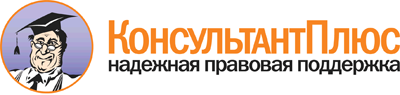 Приказ Минкомсвязи России от 05.03.2019 N 81
"Об утверждении Перечня населенных пунктов, расположенных вне зоны охвата сетью эфирной цифровой наземной трансляции обязательных общедоступных телеканалов и (или) радиоканалов, с указанием для каждого населенного пункта перечня операторов обязательных общедоступных телеканалов и (или) радиоканалов, оказывающих услуги связи для целей телевизионного вещания и (или) радиовещания с использованием сетей спутникового телерадиовещания в таких населенных пунктах"Документ предоставлен КонсультантПлюс

www.consultant.ru

Дата сохранения: 02.04.2019
 N п/пСубъект Российской ФедерацииНаименование населенного пункта (район)Операторы обязательных общедоступных телеканалов и (или) радиоканалов, оказывающих услуги связи для целей телевизионного вещания и (или) радиовещания с использованием сетей спутникового телерадиовещания в населенном пункте1Алтайский крайБоровлянка (Троицкий)ООО "Орион Экспресс" иООО "Телекарта" (Телекарта)ООО "Спутниковое ТВ" (МТС)ООО "НТВ-ПЛЮС" (НТВ-Плюс)НАО "НСК" (Триколор ТВ)2Алтайский крайГолуха (Заринский)ООО "Орион Экспресс" иООО "Телекарта" (Телекарта)ООО "Спутниковое ТВ" (МТС)ООО "НТВ-ПЛЮС" (НТВ-Плюс)НАО "НСК" (Триколор ТВ)3Алтайский крайКалмыцкие Мысы (Поспелихинский)ООО "Орион Экспресс" иООО "Телекарта" (Телекарта)ООО "Спутниковое ТВ" (МТС)ООО "НТВ-ПЛЮС" (НТВ-Плюс)НАО "НСК" (Триколор ТВ)4Алтайский крайВылково (Тюменцевский)ООО "Орион Экспресс" иООО "Телекарта" (Телекарта)ООО "Спутниковое ТВ" (МТС)ООО "НТВ-ПЛЮС" (НТВ-Плюс)НАО "НСК" (Триколор ТВ)5Алтайский крайМихайловка (Усть-Калманский)ООО "Орион Экспресс" иООО "Телекарта" (Телекарта)ООО "Спутниковое ТВ" (МТС)ООО "НТВ-ПЛЮС" (НТВ-Плюс)НАО "НСК" (Триколор ТВ)6Алтайский крайБасаргино (Алтайский)ООО "Орион Экспресс" иООО "Телекарта" (Телекарта)ООО "Спутниковое ТВ" (МТС)ООО "НТВ-ПЛЮС" (НТВ-Плюс)НАО "НСК" (Триколор ТВ)7Алтайский крайБелое (Алтайский)ООО "Орион Экспресс" иООО "Телекарта" (Телекарта)ООО "Спутниковое ТВ" (МТС)ООО "НТВ-ПЛЮС" (НТВ-Плюс)НАО "НСК" (Триколор ТВ)8Алтайский крайБольшая Кыркыла (Алтайский)ООО "Орион Экспресс" иООО "Телекарта" (Телекарта)ООО "Спутниковое ТВ" (МТС)ООО "НТВ-ПЛЮС" (НТВ-Плюс)НАО "НСК" (Триколор ТВ)9Алтайский крайБулатово (Алтайский)ООО "Орион Экспресс" иООО "Телекарта" (Телекарта)ООО "Спутниковое ТВ" (МТС)ООО "НТВ-ПЛЮС" (НТВ-Плюс)НАО "НСК" (Триколор ТВ)10Алтайский крайБулухта (Алтайский)ООО "Орион Экспресс" иООО "Телекарта" (Телекарта)ООО "Спутниковое ТВ" (МТС)ООО "НТВ-ПЛЮС" (НТВ-Плюс)НАО "НСК" (Триколор ТВ)11Алтайский крайВерх-Ая (Алтайский)ООО "Орион Экспресс" иООО "Телекарта" (Телекарта)ООО "Спутниковое ТВ" (МТС)ООО "НТВ-ПЛЮС" (НТВ-Плюс)НАО "НСК" (Триколор ТВ)12Алтайский крайКазанка (Алтайский)ООО "Орион Экспресс" иООО "Телекарта" (Телекарта)ООО "Спутниковое ТВ" (МТС)ООО "НТВ-ПЛЮС" (НТВ-Плюс)НАО "НСК" (Триколор ТВ)13Алтайский крайКомар (Алтайский)ООО "Орион Экспресс" иООО "Телекарта" (Телекарта)ООО "Спутниковое ТВ" (МТС)ООО "НТВ-ПЛЮС" (НТВ-Плюс)НАО "НСК" (Триколор ТВ)14Алтайский крайНижнекаянча (Алтайский)ООО "Орион Экспресс" иООО "Телекарта" (Телекарта)ООО "Спутниковое ТВ" (МТС)ООО "НТВ-ПЛЮС" (НТВ-Плюс)НАО "НСК" (Триколор ТВ)15Алтайский крайНикольское (Алтайский)ООО "Орион Экспресс" иООО "Телекарта" (Телекарта)ООО "Спутниковое ТВ" (МТС)ООО "НТВ-ПЛЮС" (НТВ-Плюс)НАО "НСК" (Триколор ТВ)16Алтайский крайПролетарка (Алтайский)ООО "Орион Экспресс" иООО "Телекарта" (Телекарта)ООО "Спутниковое ТВ" (МТС)ООО "НТВ-ПЛЮС" (НТВ-Плюс)НАО "НСК" (Триколор ТВ)17Алтайский крайРудник (Алтайский)ООО "Орион Экспресс" иООО "Телекарта" (Телекарта)ООО "Спутниковое ТВ" (МТС)ООО "НТВ-ПЛЮС" (НТВ-Плюс)НАО "НСК" (Триколор ТВ)18Алтайский крайТоурак (Алтайский)ООО "Орион Экспресс" иООО "Телекарта" (Телекарта)ООО "Спутниковое ТВ" (МТС)ООО "НТВ-ПЛЮС" (НТВ-Плюс)НАО "НСК" (Триколор ТВ)19Алтайский крайЧеремшанка (Алтайский)ООО "Орион Экспресс" иООО "Телекарта" (Телекарта)ООО "Спутниковое ТВ" (МТС)ООО "НТВ-ПЛЮС" (НТВ-Плюс)НАО "НСК" (Триколор ТВ)20Алтайский крайНижнепайва (Баевский)ООО "Орион Экспресс" иООО "Телекарта" (Телекарта)ООО "Спутниковое ТВ" (МТС)ООО "НТВ-ПЛЮС" (НТВ-Плюс)НАО "НСК" (Триколор ТВ)21Алтайский крайПокровка (Баевский)ООО "Орион Экспресс" иООО "Телекарта" (Телекарта)ООО "Спутниковое ТВ" (МТС)ООО "НТВ-ПЛЮС" (НТВ-Плюс)НАО "НСК" (Триколор ТВ)22Алтайский крайРыбные Борки (Баевский)ООО "Орион Экспресс" иООО "Телекарта" (Телекарта)ООО "Спутниковое ТВ" (МТС)ООО "НТВ-ПЛЮС" (НТВ-Плюс)НАО "НСК" (Триколор ТВ)23Алтайский крайЧуманка (Баевский)ООО "Орион Экспресс" иООО "Телекарта" (Телекарта)ООО "Спутниковое ТВ" (МТС)ООО "НТВ-ПЛЮС" (НТВ-Плюс)НАО "НСК" (Триколор ТВ)24Алтайский крайНовиково (Бийский)ООО "Орион Экспресс" иООО "Телекарта" (Телекарта)ООО "Спутниковое ТВ" (МТС)ООО "НТВ-ПЛЮС" (НТВ-Плюс)НАО "НСК" (Триколор ТВ)25Алтайский крайЛесное (Бурлинский)ООО "Орион Экспресс" иООО "Телекарта" (Телекарта)ООО "Спутниковое ТВ" (МТС)ООО "НТВ-ПЛЮС" (НТВ-Плюс)НАО "НСК" (Триколор ТВ)26Алтайский крайНовопесчаное (Бурлинский)ООО "Орион Экспресс" иООО "Телекарта" (Телекарта)ООО "Спутниковое ТВ" (МТС)ООО "НТВ-ПЛЮС" (НТВ-Плюс)НАО "НСК" (Триколор ТВ)27Алтайский крайНовосельское (Бурлинский)ООО "Орион Экспресс" иООО "Телекарта" (Телекарта)ООО "Спутниковое ТВ" (МТС)ООО "НТВ-ПЛЮС" (НТВ-Плюс)НАО "НСК" (Триколор ТВ)28Алтайский крайБор-Форпост (Волчихинский)ООО "Орион Экспресс" иООО "Телекарта" (Телекарта)ООО "Спутниковое ТВ" (МТС)ООО "НТВ-ПЛЮС" (НТВ-Плюс)НАО "НСК" (Триколор ТВ)29Алтайский крайВострово (Волчихинский)ООО "Орион Экспресс" иООО "Телекарта" (Телекарта)ООО "Спутниковое ТВ" (МТС)ООО "НТВ-ПЛЮС" (НТВ-Плюс)НАО "НСК" (Триколор ТВ)30Алтайский крайНовокормиха (Волчихинский)ООО "Орион Экспресс" иООО "Телекарта" (Телекарта)ООО "Спутниковое ТВ" (МТС)ООО "НТВ-ПЛЮС" (НТВ-Плюс)НАО "НСК" (Триколор ТВ)31Алтайский крайНовосоветский (Егорьевский)ООО "Орион Экспресс" иООО "Телекарта" (Телекарта)ООО "Спутниковое ТВ" (МТС)ООО "НТВ-ПЛЮС" (НТВ-Плюс)НАО "НСК" (Триколор ТВ)32Алтайский крайПерешеечный (Егорьевский)ООО "Орион Экспресс" иООО "Телекарта" (Телекарта)ООО "Спутниковое ТВ" (МТС)ООО "НТВ-ПЛЮС" (НТВ-Плюс)НАО "НСК" (Триколор ТВ)33Алтайский крайПетухов Лог (Егорьевский)ООО "Орион Экспресс" иООО "Телекарта" (Телекарта)ООО "Спутниковое ТВ" (МТС)ООО "НТВ-ПЛЮС" (НТВ-Плюс)НАО "НСК" (Триколор ТВ)34Алтайский крайРечка-Кормиха (Егорьевский)ООО "Орион Экспресс" иООО "Телекарта" (Телекарта)ООО "Спутниковое ТВ" (МТС)ООО "НТВ-ПЛЮС" (НТВ-Плюс)НАО "НСК" (Триколор ТВ)35Алтайский крайАнамас (Ельцовский)ООО "Орион Экспресс" иООО "Телекарта" (Телекарта)ООО "Спутниковое ТВ" (МТС)ООО "НТВ-ПЛЮС" (НТВ-Плюс)НАО "НСК" (Триколор ТВ)36Алтайский крайБахта (Ельцовский)ООО "Орион Экспресс" иООО "Телекарта" (Телекарта)ООО "Спутниковое ТВ" (МТС)ООО "НТВ-ПЛЮС" (НТВ-Плюс)НАО "НСК" (Триколор ТВ)37Алтайский крайБрагино (Ельцовский)ООО "Орион Экспресс" иООО "Телекарта" (Телекарта)ООО "Спутниковое ТВ" (МТС)ООО "НТВ-ПЛЮС" (НТВ-Плюс)НАО "НСК" (Триколор ТВ)38Алтайский крайВерх-Неня (Ельцовский)ООО "Орион Экспресс" иООО "Телекарта" (Телекарта)ООО "Спутниковое ТВ" (МТС)ООО "НТВ-ПЛЮС" (НТВ-Плюс)НАО "НСК" (Триколор ТВ)39Алтайский крайВятск (Ельцовский)ООО "Орион Экспресс" иООО "Телекарта" (Телекарта)ООО "Спутниковое ТВ" (МТС)ООО "НТВ-ПЛЮС" (НТВ-Плюс)НАО "НСК" (Триколор ТВ)40Алтайский крайКазанск (Ельцовский)ООО "Орион Экспресс" иООО "Телекарта" (Телекарта)ООО "Спутниковое ТВ" (МТС)ООО "НТВ-ПЛЮС" (НТВ-Плюс)НАО "НСК" (Триколор ТВ)41Алтайский крайКедровка (Ельцовский)ООО "Орион Экспресс" иООО "Телекарта" (Телекарта)ООО "Спутниковое ТВ" (МТС)ООО "НТВ-ПЛЮС" (НТВ-Плюс)НАО "НСК" (Триколор ТВ)42Алтайский крайНовокаменка (Ельцовский)ООО "Орион Экспресс" иООО "Телекарта" (Телекарта)ООО "Спутниковое ТВ" (МТС)ООО "НТВ-ПЛЮС" (НТВ-Плюс)НАО "НСК" (Триколор ТВ)43Алтайский крайТроицк (Ельцовский)ООО "Орион Экспресс" иООО "Телекарта" (Телекарта)ООО "Спутниковое ТВ" (МТС)ООО "НТВ-ПЛЮС" (НТВ-Плюс)НАО "НСК" (Триколор ТВ)44Алтайский крайЧеремшанка (Ельцовский)ООО "Орион Экспресс" иООО "Телекарта" (Телекарта)ООО "Спутниковое ТВ" (МТС)ООО "НТВ-ПЛЮС" (НТВ-Плюс)НАО "НСК" (Триколор ТВ)45Алтайский крайБольшой Калтай (Залесовский)ООО "Орион Экспресс" иООО "Телекарта" (Телекарта)ООО "Спутниковое ТВ" (МТС)ООО "НТВ-ПЛЮС" (НТВ-Плюс)НАО "НСК" (Триколор ТВ)46Алтайский крайБорисово (Залесовский)ООО "Орион Экспресс" иООО "Телекарта" (Телекарта)ООО "Спутниковое ТВ" (МТС)ООО "НТВ-ПЛЮС" (НТВ-Плюс)НАО "НСК" (Триколор ТВ)47Алтайский крайГуниха (Залесовский)ООО "Орион Экспресс" иООО "Телекарта" (Телекарта)ООО "Спутниковое ТВ" (МТС)ООО "НТВ-ПЛЮС" (НТВ-Плюс)НАО "НСК" (Триколор ТВ)48Алтайский крайЗахарово (Залесовский)ООО "Орион Экспресс" иООО "Телекарта" (Телекарта)ООО "Спутниковое ТВ" (МТС)ООО "НТВ-ПЛЮС" (НТВ-Плюс)НАО "НСК" (Триколор ТВ)49Алтайский крайКамышенка (Залесовский)ООО "Орион Экспресс" иООО "Телекарта" (Телекарта)ООО "Спутниковое ТВ" (МТС)ООО "НТВ-ПЛЮС" (НТВ-Плюс)НАО "НСК" (Триколор ТВ)50Алтайский крайТалица (Залесовский)ООО "Орион Экспресс" иООО "Телекарта" (Телекарта)ООО "Спутниковое ТВ" (МТС)ООО "НТВ-ПЛЮС" (НТВ-Плюс)НАО "НСК" (Триколор ТВ)51Алтайский крайБоровлянка (Заринский)ООО "Орион Экспресс" иООО "Телекарта" (Телекарта)ООО "Спутниковое ТВ" (МТС)ООО "НТВ-ПЛЮС" (НТВ-Плюс)НАО "НСК" (Триколор ТВ)52Алтайский крайЗыряновка (Заринский)ООО "Орион Экспресс" иООО "Телекарта" (Телекарта)ООО "Спутниковое ТВ" (МТС)ООО "НТВ-ПЛЮС" (НТВ-Плюс)НАО "НСК" (Триколор ТВ)53Алтайский крайКлабуковка (Заринский)ООО "Орион Экспресс" иООО "Телекарта" (Телекарта)ООО "Спутниковое ТВ" (МТС)ООО "НТВ-ПЛЮС" (НТВ-Плюс)НАО "НСК" (Триколор ТВ)54Алтайский крайМостовой (Заринский)ООО "Орион Экспресс" иООО "Телекарта" (Телекарта)ООО "Спутниковое ТВ" (МТС)ООО "НТВ-ПЛЮС" (НТВ-Плюс)НАО "НСК" (Триколор ТВ)55Алтайский крайСосновка (Заринский)ООО "Орион Экспресс" иООО "Телекарта" (Телекарта)ООО "Спутниковое ТВ" (МТС)ООО "НТВ-ПЛЮС" (НТВ-Плюс)НАО "НСК" (Триколор ТВ)56Алтайский крайАндреевский (Змеиногорский)ООО "Орион Экспресс" иООО "Телекарта" (Телекарта)ООО "Спутниковое ТВ" (МТС)ООО "НТВ-ПЛЮС" (НТВ-Плюс)НАО "НСК" (Триколор ТВ)57Алтайский крайБерезовка (Змеиногорский)ООО "Орион Экспресс" иООО "Телекарта" (Телекарта)ООО "Спутниковое ТВ" (МТС)ООО "НТВ-ПЛЮС" (НТВ-Плюс)НАО "НСК" (Триколор ТВ)58Алтайский крайРязановка (Змеиногорский)ООО "Орион Экспресс" иООО "Телекарта" (Телекарта)ООО "Спутниковое ТВ" (МТС)ООО "НТВ-ПЛЮС" (НТВ-Плюс)НАО "НСК" (Триколор ТВ)59Алтайский крайКалистратиха (Калманский)ООО "Орион Экспресс" иООО "Телекарта" (Телекарта)ООО "Спутниковое ТВ" (МТС)ООО "НТВ-ПЛЮС" (НТВ-Плюс)НАО "НСК" (Триколор ТВ)60Алтайский крайЗападный Угол (Ключевский)ООО "Орион Экспресс" иООО "Телекарта" (Телекарта)ООО "Спутниковое ТВ" (МТС)ООО "НТВ-ПЛЮС" (НТВ-Плюс)НАО "НСК" (Триколор ТВ)61Алтайский крайПлатовка (Ключевский)ООО "Орион Экспресс" иООО "Телекарта" (Телекарта)ООО "Спутниковое ТВ" (МТС)ООО "НТВ-ПЛЮС" (НТВ-Плюс)НАО "НСК" (Триколор ТВ)62Алтайский крайПокровка (Ключевский)ООО "Орион Экспресс" иООО "Телекарта" (Телекарта)ООО "Спутниковое ТВ" (МТС)ООО "НТВ-ПЛЮС" (НТВ-Плюс)НАО "НСК" (Триколор ТВ)63Алтайский крайПлотниково (Косихинский)ООО "Орион Экспресс" иООО "Телекарта" (Телекарта)ООО "Спутниковое ТВ" (МТС)ООО "НТВ-ПЛЮС" (НТВ-Плюс)НАО "НСК" (Триколор ТВ)64Алтайский крайРоманово (Косихинский)ООО "Орион Экспресс" иООО "Телекарта" (Телекарта)ООО "Спутниковое ТВ" (МТС)ООО "НТВ-ПЛЮС" (НТВ-Плюс)НАО "НСК" (Триколор ТВ)65Алтайский крайФилатово (Косихинский)ООО "Орион Экспресс" иООО "Телекарта" (Телекарта)ООО "Спутниковое ТВ" (МТС)ООО "НТВ-ПЛЮС" (НТВ-Плюс)НАО "НСК" (Триколор ТВ)66Алтайский крайБалыкса (Красногорский)ООО "Орион Экспресс" иООО "Телекарта" (Телекарта)ООО "Спутниковое ТВ" (МТС)ООО "НТВ-ПЛЮС" (НТВ-Плюс)НАО "НСК" (Триколор ТВ)67Алтайский крайИвановка (Красногорский)ООО "Орион Экспресс" иООО "Телекарта" (Телекарта)ООО "Спутниковое ТВ" (МТС)ООО "НТВ-ПЛЮС" (НТВ-Плюс)НАО "НСК" (Триколор ТВ)68Алтайский крайИртышкино (Красногорский)ООО "Орион Экспресс" иООО "Телекарта" (Телекарта)ООО "Спутниковое ТВ" (МТС)ООО "НТВ-ПЛЮС" (НТВ-Плюс)НАО "НСК" (Триколор ТВ)69Алтайский крайКажа (Красногорский)ООО "Орион Экспресс" иООО "Телекарта" (Телекарта)ООО "Спутниковое ТВ" (МТС)ООО "НТВ-ПЛЮС" (НТВ-Плюс)НАО "НСК" (Триколор ТВ)70Алтайский крайКалташ (Красногорский)ООО "Орион Экспресс" иООО "Телекарта" (Телекарта)ООО "Спутниковое ТВ" (МТС)ООО "НТВ-ПЛЮС" (НТВ-Плюс)НАО "НСК" (Триколор ТВ)71Алтайский крайКарагайка (Красногорский)ООО "Орион Экспресс" иООО "Телекарта" (Телекарта)ООО "Спутниковое ТВ" (МТС)ООО "НТВ-ПЛЮС" (НТВ-Плюс)НАО "НСК" (Триколор ТВ)72Алтайский крайЛебяжье (Красногорский)ООО "Орион Экспресс" иООО "Телекарта" (Телекарта)ООО "Спутниковое ТВ" (МТС)ООО "НТВ-ПЛЮС" (НТВ-Плюс)НАО "НСК" (Триколор ТВ)73Алтайский крайМакарьевское (Красногорский)ООО "Орион Экспресс" иООО "Телекарта" (Телекарта)ООО "Спутниковое ТВ" (МТС)ООО "НТВ-ПЛЮС" (НТВ-Плюс)НАО "НСК" (Триколор ТВ)74Алтайский крайСосновка (Красногорский)ООО "Орион Экспресс" иООО "Телекарта" (Телекарта)ООО "Спутниковое ТВ" (МТС)ООО "НТВ-ПЛЮС" (НТВ-Плюс)НАО "НСК" (Триколор ТВ)75Алтайский крайТайна (Красногорский)ООО "Орион Экспресс" иООО "Телекарта" (Телекарта)ООО "Спутниковое ТВ" (МТС)ООО "НТВ-ПЛЮС" (НТВ-Плюс)НАО "НСК" (Триколор ТВ)76Алтайский крайАверенка (Краснощековский)ООО "Орион Экспресс" иООО "Телекарта" (Телекарта)ООО "Спутниковое ТВ" (МТС)ООО "НТВ-ПЛЮС" (НТВ-Плюс)НАО "НСК" (Триколор ТВ)77Алтайский крайАлешиха (Краснощековский)ООО "Орион Экспресс" иООО "Телекарта" (Телекарта)ООО "Спутниковое ТВ" (МТС)ООО "НТВ-ПЛЮС" (НТВ-Плюс)НАО "НСК" (Триколор ТВ)78Алтайский крайГенералка (Краснощековский)ООО "Орион Экспресс" иООО "Телекарта" (Телекарта)ООО "Спутниковое ТВ" (МТС)ООО "НТВ-ПЛЮС" (НТВ-Плюс)НАО "НСК" (Триколор ТВ)79Алтайский крайЕрмачиха (Краснощековский)ООО "Орион Экспресс" иООО "Телекарта" (Телекарта)ООО "Спутниковое ТВ" (МТС)ООО "НТВ-ПЛЮС" (НТВ-Плюс)НАО "НСК" (Триколор ТВ)80Алтайский крайЗолотушка (Краснощековский)ООО "Орион Экспресс" иООО "Телекарта" (Телекарта)ООО "Спутниковое ТВ" (МТС)ООО "НТВ-ПЛЮС" (НТВ-Плюс)НАО "НСК" (Триколор ТВ)81Алтайский крайТалый Ключ (Краснощековский)ООО "Орион Экспресс" иООО "Телекарта" (Телекарта)ООО "Спутниковое ТВ" (МТС)ООО "НТВ-ПЛЮС" (НТВ-Плюс)НАО "НСК" (Триколор ТВ)82Алтайский крайТигерек (Краснощековский)ООО "Орион Экспресс" иООО "Телекарта" (Телекарта)ООО "Спутниковое ТВ" (МТС)ООО "НТВ-ПЛЮС" (НТВ-Плюс)НАО "НСК" (Триколор ТВ)83Алтайский крайУсть-Белое (Краснощековский)ООО "Орион Экспресс" иООО "Телекарта" (Телекарта)ООО "Спутниковое ТВ" (МТС)ООО "НТВ-ПЛЮС" (НТВ-Плюс)НАО "НСК" (Триколор ТВ)84Алтайский крайУсть-Пустынка (Краснощековский)ООО "Орион Экспресс" иООО "Телекарта" (Телекарта)ООО "Спутниковое ТВ" (МТС)ООО "НТВ-ПЛЮС" (НТВ-Плюс)НАО "НСК" (Триколор ТВ)85Алтайский крайУсть-Чагырка (Краснощековский)ООО "Орион Экспресс" иООО "Телекарта" (Телекарта)ООО "Спутниковое ТВ" (МТС)ООО "НТВ-ПЛЮС" (НТВ-Плюс)НАО "НСК" (Триколор ТВ)86Алтайский крайВоскресеновка (Кулундинский)ООО "Орион Экспресс" иООО "Телекарта" (Телекарта)ООО "Спутниковое ТВ" (МТС)ООО "НТВ-ПЛЮС" (НТВ-Плюс)НАО "НСК" (Триколор ТВ)87Алтайский крайНовопокровка (Кулундинский)ООО "Орион Экспресс" иООО "Телекарта" (Телекарта)ООО "Спутниковое ТВ" (МТС)ООО "НТВ-ПЛЮС" (НТВ-Плюс)НАО "НСК" (Триколор ТВ)88Алтайский крайБугрышиха (Курьинский)ООО "Орион Экспресс" иООО "Телекарта" (Телекарта)ООО "Спутниковое ТВ" (МТС)ООО "НТВ-ПЛЮС" (НТВ-Плюс)НАО "НСК" (Триколор ТВ)89Алтайский крайимени 8 Марта (Курьинский)ООО "Орион Экспресс" иООО "Телекарта" (Телекарта)ООО "Спутниковое ТВ" (МТС)ООО "НТВ-ПЛЮС" (НТВ-Плюс)НАО "НСК" (Триколор ТВ)90Алтайский крайКазанцево (Курьинский)ООО "Орион Экспресс" иООО "Телекарта" (Телекарта)ООО "Спутниковое ТВ" (МТС)ООО "НТВ-ПЛЮС" (НТВ-Плюс)НАО "НСК" (Триколор ТВ)91Алтайский крайКаменка (Курьинский)ООО "Орион Экспресс" иООО "Телекарта" (Телекарта)ООО "Спутниковое ТВ" (МТС)ООО "НТВ-ПЛЮС" (НТВ-Плюс)НАО "НСК" (Триколор ТВ)92Алтайский крайПодпалатцы (Курьинский)ООО "Орион Экспресс" иООО "Телекарта" (Телекарта)ООО "Спутниковое ТВ" (МТС)ООО "НТВ-ПЛЮС" (НТВ-Плюс)НАО "НСК" (Триколор ТВ)93Алтайский крайРудовозово (Курьинский)ООО "Орион Экспресс" иООО "Телекарта" (Телекарта)ООО "Спутниковое ТВ" (МТС)ООО "НТВ-ПЛЮС" (НТВ-Плюс)НАО "НСК" (Триколор ТВ)94Алтайский крайРучьево (Курьинский)ООО "Орион Экспресс" иООО "Телекарта" (Телекарта)ООО "Спутниковое ТВ" (МТС)ООО "НТВ-ПЛЮС" (НТВ-Плюс)НАО "НСК" (Триколор ТВ)95Алтайский крайМишиха (Кытмановский)ООО "Орион Экспресс" иООО "Телекарта" (Телекарта)ООО "Спутниковое ТВ" (МТС)ООО "НТВ-ПЛЮС" (НТВ-Плюс)НАО "НСК" (Триколор ТВ)96Алтайский крайНовохмелевка (Кытмановский)ООО "Орион Экспресс" иООО "Телекарта" (Телекарта)ООО "Спутниковое ТВ" (МТС)ООО "НТВ-ПЛЮС" (НТВ-Плюс)НАО "НСК" (Триколор ТВ)97Алтайский крайЕрмошиха (Локтевский)ООО "Орион Экспресс" иООО "Телекарта" (Телекарта)ООО "Спутниковое ТВ" (МТС)ООО "НТВ-ПЛЮС" (НТВ-Плюс)НАО "НСК" (Триколор ТВ)98Алтайский крайКостин Лог (Мамонтовский)ООО "Орион Экспресс" иООО "Телекарта" (Телекарта)ООО "Спутниковое ТВ" (МТС)ООО "НТВ-ПЛЮС" (НТВ-Плюс)НАО "НСК" (Триколор ТВ)99Алтайский крайИркутский (Михайловский)ООО "Орион Экспресс" иООО "Телекарта" (Телекарта)ООО "Спутниковое ТВ" (МТС)ООО "НТВ-ПЛЮС" (НТВ-Плюс)НАО "НСК" (Триколор ТВ)100Алтайский крайНеводное (Михайловский)ООО "Орион Экспресс" иООО "Телекарта" (Телекарта)ООО "Спутниковое ТВ" (МТС)ООО "НТВ-ПЛЮС" (НТВ-Плюс)НАО "НСК" (Триколор ТВ)101Алтайский крайНиколаевка (Михайловский)ООО "Орион Экспресс" иООО "Телекарта" (Телекарта)ООО "Спутниковое ТВ" (МТС)ООО "НТВ-ПЛЮС" (НТВ-Плюс)НАО "НСК" (Триколор ТВ)102Алтайский крайКамыши (Немецкий)ООО "Орион Экспресс" иООО "Телекарта" (Телекарта)ООО "Спутниковое ТВ" (МТС)ООО "НТВ-ПЛЮС" (НТВ-Плюс)НАО "НСК" (Триколор ТВ)103Алтайский крайВеселая Дубрава (Новичихинский)ООО "Орион Экспресс" иООО "Телекарта" (Телекарта)ООО "Спутниковое ТВ" (МТС)ООО "НТВ-ПЛЮС" (НТВ-Плюс)НАО "НСК" (Триколор ТВ)104Алтайский крайКасмала (Павловский)ООО "Орион Экспресс" иООО "Телекарта" (Телекарта)ООО "Спутниковое ТВ" (МТС)ООО "НТВ-ПЛЮС" (НТВ-Плюс)НАО "НСК" (Триколор ТВ)105Алтайский крайКолыванское (Павловский)ООО "Орион Экспресс" иООО "Телекарта" (Телекарта)ООО "Спутниковое ТВ" (МТС)ООО "НТВ-ПЛЮС" (НТВ-Плюс)НАО "НСК" (Триколор ТВ)106Алтайский крайХарьково (Павловский)ООО "Орион Экспресс" иООО "Телекарта" (Телекарта)ООО "Спутниковое ТВ" (МТС)ООО "НТВ-ПЛЮС" (НТВ-Плюс)НАО "НСК" (Триколор ТВ)107Алтайский крайЧернопятово (Павловский)ООО "Орион Экспресс" иООО "Телекарта" (Телекарта)ООО "Спутниковое ТВ" (МТС)ООО "НТВ-ПЛЮС" (НТВ-Плюс)НАО "НСК" (Триколор ТВ)108Алтайский крайАлексеевский (Панкрушихинский)ООО "Орион Экспресс" иООО "Телекарта" (Телекарта)ООО "Спутниковое ТВ" (МТС)ООО "НТВ-ПЛЮС" (НТВ-Плюс)НАО "НСК" (Триколор ТВ)109Алтайский крайБорисовский (Панкрушихинский)ООО "Орион Экспресс" иООО "Телекарта" (Телекарта)ООО "Спутниковое ТВ" (МТС)ООО "НТВ-ПЛЮС" (НТВ-Плюс)НАО "НСК" (Триколор ТВ)110Алтайский крайВысокая Грива (Панкрушихинский)ООО "Орион Экспресс" иООО "Телекарта" (Телекарта)ООО "Спутниковое ТВ" (МТС)ООО "НТВ-ПЛЮС" (НТВ-Плюс)НАО "НСК" (Триколор ТВ)111Алтайский крайЛенский (Панкрушихинский)ООО "Орион Экспресс" иООО "Телекарта" (Телекарта)ООО "Спутниковое ТВ" (МТС)ООО "НТВ-ПЛЮС" (НТВ-Плюс)НАО "НСК" (Триколор ТВ)112Алтайский крайПетровский (Панкрушихинский)ООО "Орион Экспресс" иООО "Телекарта" (Телекарта)ООО "Спутниковое ТВ" (МТС)ООО "НТВ-ПЛЮС" (НТВ-Плюс)НАО "НСК" (Триколор ТВ)113Алтайский крайУрываево (Панкрушихинский)ООО "Орион Экспресс" иООО "Телекарта" (Телекарта)ООО "Спутниковое ТВ" (МТС)ООО "НТВ-ПЛЮС" (НТВ-Плюс)НАО "НСК" (Триколор ТВ)114Алтайский крайУрываево (Панкрушихинский)ООО "Орион Экспресс" иООО "Телекарта" (Телекарта)ООО "Спутниковое ТВ" (МТС)ООО "НТВ-ПЛЮС" (НТВ-Плюс)НАО "НСК" (Триколор ТВ)115Алтайский крайАкулово (Первомайский)ООО "Орион Экспресс" иООО "Телекарта" (Телекарта)ООО "Спутниковое ТВ" (МТС)ООО "НТВ-ПЛЮС" (НТВ-Плюс)НАО "НСК" (Триколор ТВ)116Алтайский крайНовочесноковка (Первомайский)ООО "Орион Экспресс" иООО "Телекарта" (Телекарта)ООО "Спутниковое ТВ" (МТС)ООО "НТВ-ПЛЮС" (НТВ-Плюс)НАО "НСК" (Триколор ТВ)117Алтайский крайПурысево (Первомайский)ООО "Орион Экспресс" иООО "Телекарта" (Телекарта)ООО "Спутниковое ТВ" (МТС)ООО "НТВ-ПЛЮС" (НТВ-Плюс)НАО "НСК" (Триколор ТВ)118Алтайский крайСоловьиха (Петропавловский)ООО "Орион Экспресс" иООО "Телекарта" (Телекарта)ООО "Спутниковое ТВ" (МТС)ООО "НТВ-ПЛЮС" (НТВ-Плюс)НАО "НСК" (Триколор ТВ)119Алтайский крайВорониха (Ребрихинский)ООО "Орион Экспресс" иООО "Телекарта" (Телекарта)ООО "Спутниковое ТВ" (МТС)ООО "НТВ-ПЛЮС" (НТВ-Плюс)НАО "НСК" (Триколор ТВ)120Алтайский крайМайский (Ребрихинский)ООО "Орион Экспресс" иООО "Телекарта" (Телекарта)ООО "Спутниковое ТВ" (МТС)ООО "НТВ-ПЛЮС" (НТВ-Плюс)НАО "НСК" (Триколор ТВ)121Алтайский крайОрел (Ребрихинский)ООО "Орион Экспресс" иООО "Телекарта" (Телекарта)ООО "Спутниковое ТВ" (МТС)ООО "НТВ-ПЛЮС" (НТВ-Плюс)НАО "НСК" (Триколор ТВ)122Алтайский крайТулай (Ребрихинский)ООО "Орион Экспресс" иООО "Телекарта" (Телекарта)ООО "Спутниковое ТВ" (МТС)ООО "НТВ-ПЛЮС" (НТВ-Плюс)НАО "НСК" (Триколор ТВ)123Алтайский крайВознесенка (Родинский)ООО "Орион Экспресс" иООО "Телекарта" (Телекарта)ООО "Спутниковое ТВ" (МТС)ООО "НТВ-ПЛЮС" (НТВ-Плюс)НАО "НСК" (Триколор ТВ)124Алтайский крайЦентральное (Родинский)ООО "Орион Экспресс" иООО "Телекарта" (Телекарта)ООО "Спутниковое ТВ" (МТС)ООО "НТВ-ПЛЮС" (НТВ-Плюс)НАО "НСК" (Триколор ТВ)125Алтайский крайБурановка (Романовский)ООО "Орион Экспресс" иООО "Телекарта" (Телекарта)ООО "Спутниковое ТВ" (МТС)ООО "НТВ-ПЛЮС" (НТВ-Плюс)НАО "НСК" (Триколор ТВ)126Алтайский крайКолбаны (Советский)ООО "Орион Экспресс" иООО "Телекарта" (Телекарта)ООО "Спутниковое ТВ" (МТС)ООО "НТВ-ПЛЮС" (НТВ-Плюс)НАО "НСК" (Триколор ТВ)127Алтайский крайКолово (Советский)ООО "Орион Экспресс" иООО "Телекарта" (Телекарта)ООО "Спутниковое ТВ" (МТС)ООО "НТВ-ПЛЮС" (НТВ-Плюс)НАО "НСК" (Триколор ТВ)128Алтайский крайАлександровка (Солонешенский)ООО "Орион Экспресс" иООО "Телекарта" (Телекарта)ООО "Спутниковое ТВ" (МТС)ООО "НТВ-ПЛЮС" (НТВ-Плюс)НАО "НСК" (Триколор ТВ)129Алтайский крайАнуйский (Солонешенский)ООО "Орион Экспресс" иООО "Телекарта" (Телекарта)ООО "Спутниковое ТВ" (МТС)ООО "НТВ-ПЛЮС" (НТВ-Плюс)НАО "НСК" (Триколор ТВ)130Алтайский крайБарсуково (Солонешенский)ООО "Орион Экспресс" иООО "Телекарта" (Телекарта)ООО "Спутниковое ТВ" (МТС)ООО "НТВ-ПЛЮС" (НТВ-Плюс)НАО "НСК" (Триколор ТВ)131Алтайский крайБерезово (Солонешенский)ООО "Орион Экспресс" иООО "Телекарта" (Телекарта)ООО "Спутниковое ТВ" (МТС)ООО "НТВ-ПЛЮС" (НТВ-Плюс)НАО "НСК" (Триколор ТВ)132Алтайский крайБольшая Тихая (Солонешенский)ООО "Орион Экспресс" иООО "Телекарта" (Телекарта)ООО "Спутниковое ТВ" (МТС)ООО "НТВ-ПЛЮС" (НТВ-Плюс)НАО "НСК" (Триколор ТВ)133Алтайский крайДемино (Солонешенский)ООО "Орион Экспресс" иООО "Телекарта" (Телекарта)ООО "Спутниковое ТВ" (МТС)ООО "НТВ-ПЛЮС" (НТВ-Плюс)НАО "НСК" (Триколор ТВ)134Алтайский крайЕлиново (Солонешенский)ООО "Орион Экспресс" иООО "Телекарта" (Телекарта)ООО "Спутниковое ТВ" (МТС)ООО "НТВ-ПЛЮС" (НТВ-Плюс)НАО "НСК" (Триколор ТВ)135Алтайский крайИскра (Солонешенский)ООО "Орион Экспресс" иООО "Телекарта" (Телекарта)ООО "Спутниковое ТВ" (МТС)ООО "НТВ-ПЛЮС" (НТВ-Плюс)НАО "НСК" (Триколор ТВ)136Алтайский крайКалининский (Солонешенский)ООО "Орион Экспресс" иООО "Телекарта" (Телекарта)ООО "Спутниковое ТВ" (МТС)ООО "НТВ-ПЛЮС" (НТВ-Плюс)НАО "НСК" (Триколор ТВ)137Алтайский крайКомсомольский (Солонешенский)ООО "Орион Экспресс" иООО "Телекарта" (Телекарта)ООО "Спутниковое ТВ" (МТС)ООО "НТВ-ПЛЮС" (НТВ-Плюс)НАО "НСК" (Триколор ТВ)138Алтайский крайЛютаево (Солонешенский)ООО "Орион Экспресс" иООО "Телекарта" (Телекарта)ООО "Спутниковое ТВ" (МТС)ООО "НТВ-ПЛЮС" (НТВ-Плюс)НАО "НСК" (Триколор ТВ)139Алтайский крайМатвеевка (Солонешенский)ООО "Орион Экспресс" иООО "Телекарта" (Телекарта)ООО "Спутниковое ТВ" (МТС)ООО "НТВ-ПЛЮС" (НТВ-Плюс)НАО "НСК" (Триколор ТВ)140Алтайский крайМедведевка (Солонешенский)ООО "Орион Экспресс" иООО "Телекарта" (Телекарта)ООО "Спутниковое ТВ" (МТС)ООО "НТВ-ПЛЮС" (НТВ-Плюс)НАО "НСК" (Триколор ТВ)141Алтайский крайНовая Жизнь (Солонешенский)ООО "Орион Экспресс" иООО "Телекарта" (Телекарта)ООО "Спутниковое ТВ" (МТС)ООО "НТВ-ПЛЮС" (НТВ-Плюс)НАО "НСК" (Триколор ТВ)142Алтайский крайПартизанский (Солонешенский)ООО "Орион Экспресс" иООО "Телекарта" (Телекарта)ООО "Спутниковое ТВ" (МТС)ООО "НТВ-ПЛЮС" (НТВ-Плюс)НАО "НСК" (Триколор ТВ)143Алтайский крайПервомайский (Солонешенский)ООО "Орион Экспресс" иООО "Телекарта" (Телекарта)ООО "Спутниковое ТВ" (МТС)ООО "НТВ-ПЛЮС" (НТВ-Плюс)НАО "НСК" (Триколор ТВ)144Алтайский крайРыбное (Солонешенский)ООО "Орион Экспресс" иООО "Телекарта" (Телекарта)ООО "Спутниковое ТВ" (МТС)ООО "НТВ-ПЛЮС" (НТВ-Плюс)НАО "НСК" (Триколор ТВ)145Алтайский крайСадовый (Солонешенский)ООО "Орион Экспресс" иООО "Телекарта" (Телекарта)ООО "Спутниковое ТВ" (МТС)ООО "НТВ-ПЛЮС" (НТВ-Плюс)НАО "НСК" (Триколор ТВ)146Алтайский крайСтепное (Солонешенский)ООО "Орион Экспресс" иООО "Телекарта" (Телекарта)ООО "Спутниковое ТВ" (МТС)ООО "НТВ-ПЛЮС" (НТВ-Плюс)НАО "НСК" (Триколор ТВ)147Алтайский крайТальменка (Солонешенский)ООО "Орион Экспресс" иООО "Телекарта" (Телекарта)ООО "Спутниковое ТВ" (МТС)ООО "НТВ-ПЛЮС" (НТВ-Плюс)НАО "НСК" (Триколор ТВ)148Алтайский крайТележиха (Солонешенский)ООО "Орион Экспресс" иООО "Телекарта" (Телекарта)ООО "Спутниковое ТВ" (МТС)ООО "НТВ-ПЛЮС" (НТВ-Плюс)НАО "НСК" (Триколор ТВ)149Алтайский крайТог-Алтай (Солонешенский)ООО "Орион Экспресс" иООО "Телекарта" (Телекарта)ООО "Спутниковое ТВ" (МТС)ООО "НТВ-ПЛЮС" (НТВ-Плюс)НАО "НСК" (Триколор ТВ)150Алтайский крайТуманово (Солонешенский)ООО "Орион Экспресс" иООО "Телекарта" (Телекарта)ООО "Спутниковое ТВ" (МТС)ООО "НТВ-ПЛЮС" (НТВ-Плюс)НАО "НСК" (Триколор ТВ)151Алтайский крайЧегон (Солонешенский)ООО "Орион Экспресс" иООО "Телекарта" (Телекарта)ООО "Спутниковое ТВ" (МТС)ООО "НТВ-ПЛЮС" (НТВ-Плюс)НАО "НСК" (Триколор ТВ)152Алтайский крайЧеремшанка (Солонешенский)ООО "Орион Экспресс" иООО "Телекарта" (Телекарта)ООО "Спутниковое ТВ" (МТС)ООО "НТВ-ПЛЮС" (НТВ-Плюс)НАО "НСК" (Триколор ТВ)153Алтайский крайЮртное (Солонешенский)ООО "Орион Экспресс" иООО "Телекарта" (Телекарта)ООО "Спутниковое ТВ" (МТС)ООО "НТВ-ПЛЮС" (НТВ-Плюс)НАО "НСК" (Триколор ТВ)154Алтайский крайАкатьево (Солтонский)ООО "Орион Экспресс" иООО "Телекарта" (Телекарта)ООО "Спутниковое ТВ" (МТС)ООО "НТВ-ПЛЮС" (НТВ-Плюс)НАО "НСК" (Триколор ТВ)155Алтайский крайАфонино (Солтонский)ООО "Орион Экспресс" иООО "Телекарта" (Телекарта)ООО "Спутниковое ТВ" (МТС)ООО "НТВ-ПЛЮС" (НТВ-Плюс)НАО "НСК" (Триколор ТВ)156Алтайский крайВознесенка (Солтонский)ООО "Орион Экспресс" иООО "Телекарта" (Телекарта)ООО "Спутниковое ТВ" (МТС)ООО "НТВ-ПЛЮС" (НТВ-Плюс)НАО "НСК" (Триколор ТВ)157Алтайский крайИзлап (Солтонский)ООО "Орион Экспресс" иООО "Телекарта" (Телекарта)ООО "Спутниковое ТВ" (МТС)ООО "НТВ-ПЛЮС" (НТВ-Плюс)НАО "НСК" (Триколор ТВ)158Алтайский крайКаракан (Солтонский)ООО "Орион Экспресс" иООО "Телекарта" (Телекарта)ООО "Спутниковое ТВ" (МТС)ООО "НТВ-ПЛЮС" (НТВ-Плюс)НАО "НСК" (Триколор ТВ)159Алтайский крайМакарьевка (Солтонский)ООО "Орион Экспресс" иООО "Телекарта" (Телекарта)ООО "Спутниковое ТВ" (МТС)ООО "НТВ-ПЛЮС" (НТВ-Плюс)НАО "НСК" (Триколор ТВ)160Алтайский крайНовотроицк (Солтонский)ООО "Орион Экспресс" иООО "Телекарта" (Телекарта)ООО "Спутниковое ТВ" (МТС)ООО "НТВ-ПЛЮС" (НТВ-Плюс)НАО "НСК" (Триколор ТВ)161Алтайский крайСайдып (Солтонский)ООО "Орион Экспресс" иООО "Телекарта" (Телекарта)ООО "Спутниковое ТВ" (МТС)ООО "НТВ-ПЛЮС" (НТВ-Плюс)НАО "НСК" (Триколор ТВ)162Алтайский крайУрунск (Солтонский)ООО "Орион Экспресс" иООО "Телекарта" (Телекарта)ООО "Спутниковое ТВ" (МТС)ООО "НТВ-ПЛЮС" (НТВ-Плюс)НАО "НСК" (Триколор ТВ)163Алтайский крайУсть-Куют (Солтонский)ООО "Орион Экспресс" иООО "Телекарта" (Телекарта)ООО "Спутниковое ТВ" (МТС)ООО "НТВ-ПЛЮС" (НТВ-Плюс)НАО "НСК" (Триколор ТВ)164Алтайский крайШабурово (Солтонский)ООО "Орион Экспресс" иООО "Телекарта" (Телекарта)ООО "Спутниковое ТВ" (МТС)ООО "НТВ-ПЛЮС" (НТВ-Плюс)НАО "НСК" (Триколор ТВ)165Алтайский крайАлександровка (Суетский)ООО "Орион Экспресс" иООО "Телекарта" (Телекарта)ООО "Спутниковое ТВ" (МТС)ООО "НТВ-ПЛЮС" (НТВ-Плюс)НАО "НСК" (Триколор ТВ)166Алтайский крайКамышенка (Табунский)ООО "Орион Экспресс" иООО "Телекарта" (Телекарта)ООО "Спутниковое ТВ" (МТС)ООО "НТВ-ПЛЮС" (НТВ-Плюс)НАО "НСК" (Триколор ТВ)167Алтайский крайКазанцево (Тальменский)ООО "Орион Экспресс" иООО "Телекарта" (Телекарта)ООО "Спутниковое ТВ" (МТС)ООО "НТВ-ПЛЮС" (НТВ-Плюс)НАО "НСК" (Триколор ТВ)168Алтайский крайКошелево (Тальменский)ООО "Орион Экспресс" иООО "Телекарта" (Телекарта)ООО "Спутниковое ТВ" (МТС)ООО "НТВ-ПЛЮС" (НТВ-Плюс)НАО "НСК" (Триколор ТВ)169Алтайский крайКруглое (Тальменский)ООО "Орион Экспресс" иООО "Телекарта" (Телекарта)ООО "Спутниковое ТВ" (МТС)ООО "НТВ-ПЛЮС" (НТВ-Плюс)НАО "НСК" (Триколор ТВ)170Алтайский крайКурочкино (Тальменский)ООО "Орион Экспресс" иООО "Телекарта" (Телекарта)ООО "Спутниковое ТВ" (МТС)ООО "НТВ-ПЛЮС" (НТВ-Плюс)НАО "НСК" (Триколор ТВ)171Алтайский крайЛушниково (Тальменский)ООО "Орион Экспресс" иООО "Телекарта" (Телекарта)ООО "Спутниковое ТВ" (МТС)ООО "НТВ-ПЛЮС" (НТВ-Плюс)НАО "НСК" (Триколор ТВ)172Алтайский крайНовая Заря (Тальменский)ООО "Орион Экспресс" иООО "Телекарта" (Телекарта)ООО "Спутниковое ТВ" (МТС)ООО "НТВ-ПЛЮС" (НТВ-Плюс)НАО "НСК" (Триколор ТВ)173Алтайский крайРассвет (Тальменский)ООО "Орион Экспресс" иООО "Телекарта" (Телекарта)ООО "Спутниковое ТВ" (МТС)ООО "НТВ-ПЛЮС" (НТВ-Плюс)НАО "НСК" (Триколор ТВ)174Алтайский крайРямы (Тальменский)ООО "Орион Экспресс" иООО "Телекарта" (Телекарта)ООО "Спутниковое ТВ" (МТС)ООО "НТВ-ПЛЮС" (НТВ-Плюс)НАО "НСК" (Триколор ТВ)175Алтайский крайСандалово (Тальменский)ООО "Орион Экспресс" иООО "Телекарта" (Телекарта)ООО "Спутниковое ТВ" (МТС)ООО "НТВ-ПЛЮС" (НТВ-Плюс)НАО "НСК" (Триколор ТВ)176Алтайский крайШипицино (Тальменский)ООО "Орион Экспресс" иООО "Телекарта" (Телекарта)ООО "Спутниковое ТВ" (МТС)ООО "НТВ-ПЛЮС" (НТВ-Плюс)НАО "НСК" (Триколор ТВ)177Алтайский крайШишкино (Тальменский)ООО "Орион Экспресс" иООО "Телекарта" (Телекарта)ООО "Спутниковое ТВ" (МТС)ООО "НТВ-ПЛЮС" (НТВ-Плюс)НАО "НСК" (Триколор ТВ)178Алтайский крайЯзово (Тальменский)ООО "Орион Экспресс" иООО "Телекарта" (Телекарта)ООО "Спутниковое ТВ" (МТС)ООО "НТВ-ПЛЮС" (НТВ-Плюс)НАО "НСК" (Триколор ТВ)179Алтайский крайТоптушка (Тогульский)ООО "Орион Экспресс" иООО "Телекарта" (Телекарта)ООО "Спутниковое ТВ" (МТС)ООО "НТВ-ПЛЮС" (НТВ-Плюс)НАО "НСК" (Триколор ТВ)180Алтайский крайЛиствянка (Топчихинский)ООО "Орион Экспресс" иООО "Телекарта" (Телекарта)ООО "Спутниковое ТВ" (МТС)ООО "НТВ-ПЛЮС" (НТВ-Плюс)НАО "НСК" (Триколор ТВ)181Алтайский крайМакарьевка (Топчихинский)ООО "Орион Экспресс" иООО "Телекарта" (Телекарта)ООО "Спутниковое ТВ" (МТС)ООО "НТВ-ПЛЮС" (НТВ-Плюс)НАО "НСК" (Триколор ТВ)182Алтайский крайРакиты (Топчихинский)ООО "Орион Экспресс" иООО "Телекарта" (Телекарта)ООО "Спутниковое ТВ" (МТС)ООО "НТВ-ПЛЮС" (НТВ-Плюс)НАО "НСК" (Триколор ТВ)183Алтайский крайСидоровка (Топчихинский)ООО "Орион Экспресс" иООО "Телекарта" (Телекарта)ООО "Спутниковое ТВ" (МТС)ООО "НТВ-ПЛЮС" (НТВ-Плюс)НАО "НСК" (Триколор ТВ)184Алтайский крайБоровлянка (Третьяковский)ООО "Орион Экспресс" иООО "Телекарта" (Телекарта)ООО "Спутниковое ТВ" (МТС)ООО "НТВ-ПЛЮС" (НТВ-Плюс)НАО "НСК" (Триколор ТВ)185Алтайский крайИвановка (Третьяковский)ООО "Орион Экспресс" иООО "Телекарта" (Телекарта)ООО "Спутниковое ТВ" (МТС)ООО "НТВ-ПЛЮС" (НТВ-Плюс)НАО "НСК" (Триколор ТВ)186Алтайский крайКрасное Раздолье (Третьяковский)ООО "Орион Экспресс" иООО "Телекарта" (Телекарта)ООО "Спутниковое ТВ" (МТС)ООО "НТВ-ПЛЮС" (НТВ-Плюс)НАО "НСК" (Триколор ТВ)187Алтайский крайНовокамышенка (Третьяковский)ООО "Орион Экспресс" иООО "Телекарта" (Телекарта)ООО "Спутниковое ТВ" (МТС)ООО "НТВ-ПЛЮС" (НТВ-Плюс)НАО "НСК" (Триколор ТВ)188Алтайский крайСветлая Заря (Третьяковский)ООО "Орион Экспресс" иООО "Телекарта" (Телекарта)ООО "Спутниковое ТВ" (МТС)ООО "НТВ-ПЛЮС" (НТВ-Плюс)НАО "НСК" (Триколор ТВ)189Алтайский крайСеменовка (Третьяковский)ООО "Орион Экспресс" иООО "Телекарта" (Телекарта)ООО "Спутниковое ТВ" (МТС)ООО "НТВ-ПЛЮС" (НТВ-Плюс)НАО "НСК" (Триколор ТВ)190Алтайский крайКлюквенный (Троицкий)ООО "Орион Экспресс" иООО "Телекарта" (Телекарта)ООО "Спутниковое ТВ" (МТС)ООО "НТВ-ПЛЮС" (НТВ-Плюс)НАО "НСК" (Триколор ТВ)191Алтайский крайМногоозерный (Троицкий)ООО "Орион Экспресс" иООО "Телекарта" (Телекарта)ООО "Спутниковое ТВ" (МТС)ООО "НТВ-ПЛЮС" (НТВ-Плюс)НАО "НСК" (Триколор ТВ)192Алтайский крайТалдинка (Троицкий)ООО "Орион Экспресс" иООО "Телекарта" (Телекарта)ООО "Спутниковое ТВ" (МТС)ООО "НТВ-ПЛЮС" (НТВ-Плюс)НАО "НСК" (Триколор ТВ)193Алтайский крайУсть-Гавриловка (Троицкий)ООО "Орион Экспресс" иООО "Телекарта" (Телекарта)ООО "Спутниковое ТВ" (МТС)ООО "НТВ-ПЛЮС" (НТВ-Плюс)НАО "НСК" (Триколор ТВ)194Алтайский крайУткино (Троицкий)ООО "Орион Экспресс" иООО "Телекарта" (Телекарта)ООО "Спутниковое ТВ" (МТС)ООО "НТВ-ПЛЮС" (НТВ-Плюс)НАО "НСК" (Триколор ТВ)195Алтайский крайЧервянка (Троицкий)ООО "Орион Экспресс" иООО "Телекарта" (Телекарта)ООО "Спутниковое ТВ" (МТС)ООО "НТВ-ПЛЮС" (НТВ-Плюс)НАО "НСК" (Триколор ТВ)196Алтайский крайЮжаково (Троицкий)ООО "Орион Экспресс" иООО "Телекарта" (Телекарта)ООО "Спутниковое ТВ" (МТС)ООО "НТВ-ПЛЮС" (НТВ-Плюс)НАО "НСК" (Триколор ТВ)197Алтайский крайЧеремшанка (Тюменцевский)ООО "Орион Экспресс" иООО "Телекарта" (Телекарта)ООО "Спутниковое ТВ" (МТС)ООО "НТВ-ПЛЮС" (НТВ-Плюс)НАО "НСК" (Триколор ТВ)198Алтайский крайАлексеевка (Угловский)ООО "Орион Экспресс" иООО "Телекарта" (Телекарта)ООО "Спутниковое ТВ" (МТС)ООО "НТВ-ПЛЮС" (НТВ-Плюс)НАО "НСК" (Триколор ТВ)199Алтайский крайБорисовка (Угловский)ООО "Орион Экспресс" иООО "Телекарта" (Телекарта)ООО "Спутниковое ТВ" (МТС)ООО "НТВ-ПЛЮС" (НТВ-Плюс)НАО "НСК" (Триколор ТВ)200Алтайский крайБор-Кособулат (Угловский)ООО "Орион Экспресс" иООО "Телекарта" (Телекарта)ООО "Спутниковое ТВ" (МТС)ООО "НТВ-ПЛЮС" (НТВ-Плюс)НАО "НСК" (Триколор ТВ)201Алтайский крайВаловой Кордон (Угловский)ООО "Орион Экспресс" иООО "Телекарта" (Телекарта)ООО "Спутниковое ТВ" (МТС)ООО "НТВ-ПЛЮС" (НТВ-Плюс)НАО "НСК" (Триколор ТВ)202Алтайский крайГорькое (Угловский)ООО "Орион Экспресс" иООО "Телекарта" (Телекарта)ООО "Спутниковое ТВ" (МТС)ООО "НТВ-ПЛЮС" (НТВ-Плюс)НАО "НСК" (Триколор ТВ)203Алтайский крайКормиха (Угловский)ООО "Орион Экспресс" иООО "Телекарта" (Телекарта)ООО "Спутниковое ТВ" (МТС)ООО "НТВ-ПЛЮС" (НТВ-Плюс)НАО "НСК" (Триколор ТВ)204Алтайский крайКуйбышево (Угловский)ООО "Орион Экспресс" иООО "Телекарта" (Телекарта)ООО "Спутниковое ТВ" (МТС)ООО "НТВ-ПЛЮС" (НТВ-Плюс)НАО "НСК" (Триколор ТВ)205Алтайский крайНаумовка (Угловский)ООО "Орион Экспресс" иООО "Телекарта" (Телекарта)ООО "Спутниковое ТВ" (МТС)ООО "НТВ-ПЛЮС" (НТВ-Плюс)НАО "НСК" (Триколор ТВ)206Алтайский крайПервые Коростели (Угловский)ООО "Орион Экспресс" иООО "Телекарта" (Телекарта)ООО "Спутниковое ТВ" (МТС)ООО "НТВ-ПЛЮС" (НТВ-Плюс)НАО "НСК" (Триколор ТВ)207Алтайский крайЧернокоровниково (Угловский)ООО "Орион Экспресс" иООО "Телекарта" (Телекарта)ООО "Спутниковое ТВ" (МТС)ООО "НТВ-ПЛЮС" (НТВ-Плюс)НАО "НСК" (Триколор ТВ)208Алтайский крайВерх-Слюдянка (Усть-Калманский)ООО "Орион Экспресс" иООО "Телекарта" (Телекарта)ООО "Спутниковое ТВ" (МТС)ООО "НТВ-ПЛЮС" (НТВ-Плюс)НАО "НСК" (Триколор ТВ)209Алтайский крайНовотроенка (Усть-Калманский)ООО "Орион Экспресс" иООО "Телекарта" (Телекарта)ООО "Спутниковое ТВ" (МТС)ООО "НТВ-ПЛЮС" (НТВ-Плюс)НАО "НСК" (Триколор ТВ)210Алтайский крайБелово (Усть-Пристанский)ООО "Орион Экспресс" иООО "Телекарта" (Телекарта)ООО "Спутниковое ТВ" (МТС)ООО "НТВ-ПЛЮС" (НТВ-Плюс)НАО "НСК" (Триколор ТВ)211Алтайский крайКраснодарское (Усть-Пристанский)ООО "Орион Экспресс" иООО "Телекарта" (Телекарта)ООО "Спутниковое ТВ" (МТС)ООО "НТВ-ПЛЮС" (НТВ-Плюс)НАО "НСК" (Триколор ТВ)212Алтайский крайМичуринское (Хабарский)ООО "Орион Экспресс" иООО "Телекарта" (Телекарта)ООО "Спутниковое ТВ" (МТС)ООО "НТВ-ПЛЮС" (НТВ-Плюс)НАО "НСК" (Триколор ТВ)213Алтайский крайПионер Труда (Хабарский)ООО "Орион Экспресс" иООО "Телекарта" (Телекарта)ООО "Спутниковое ТВ" (МТС)ООО "НТВ-ПЛЮС" (НТВ-Плюс)НАО "НСК" (Триколор ТВ)214Алтайский крайБогатское (Хабарский)ООО "Орион Экспресс" иООО "Телекарта" (Телекарта)ООО "Спутниковое ТВ" (МТС)ООО "НТВ-ПЛЮС" (НТВ-Плюс)НАО "НСК" (Триколор ТВ)215Алтайский крайРассвет (Хабарский)ООО "Орион Экспресс" иООО "Телекарта" (Телекарта)ООО "Спутниковое ТВ" (МТС)ООО "НТВ-ПЛЮС" (НТВ-Плюс)НАО "НСК" (Триколор ТВ)216Алтайский крайСерп и Молот (Хабарский)ООО "Орион Экспресс" иООО "Телекарта" (Телекарта)ООО "Спутниковое ТВ" (МТС)ООО "НТВ-ПЛЮС" (НТВ-Плюс)НАО "НСК" (Триколор ТВ)217Алтайский крайЛокоть (Целинный)ООО "Орион Экспресс" иООО "Телекарта" (Телекарта)ООО "Спутниковое ТВ" (МТС)ООО "НТВ-ПЛЮС" (НТВ-Плюс)НАО "НСК" (Триколор ТВ)218Алтайский крайПоповичи (Целинный)ООО "Орион Экспресс" иООО "Телекарта" (Телекарта)ООО "Спутниковое ТВ" (МТС)ООО "НТВ-ПЛЮС" (НТВ-Плюс)НАО "НСК" (Триколор ТВ)219Алтайский крайЧесноково (Целинный)ООО "Орион Экспресс" иООО "Телекарта" (Телекарта)ООО "Спутниковое ТВ" (МТС)ООО "НТВ-ПЛЮС" (НТВ-Плюс)НАО "НСК" (Триколор ТВ)220Алтайский крайШадрино (Целинный)ООО "Орион Экспресс" иООО "Телекарта" (Телекарта)ООО "Спутниковое ТВ" (МТС)ООО "НТВ-ПЛЮС" (НТВ-Плюс)НАО "НСК" (Триколор ТВ)221Алтайский крайАба (Чарышский)ООО "Орион Экспресс" иООО "Телекарта" (Телекарта)ООО "Спутниковое ТВ" (МТС)ООО "НТВ-ПЛЮС" (НТВ-Плюс)НАО "НСК" (Триколор ТВ)222Алтайский крайАлексеевка (Чарышский)ООО "Орион Экспресс" иООО "Телекарта" (Телекарта)ООО "Спутниковое ТВ" (МТС)ООО "НТВ-ПЛЮС" (НТВ-Плюс)НАО "НСК" (Триколор ТВ)223Алтайский крайАлексеевка (Чарышский)ООО "Орион Экспресс" иООО "Телекарта" (Телекарта)ООО "Спутниковое ТВ" (МТС)ООО "НТВ-ПЛЮС" (НТВ-Плюс)НАО "НСК" (Триколор ТВ)224Алтайский крайБольшой Бащелак (Чарышский)ООО "Орион Экспресс" иООО "Телекарта" (Телекарта)ООО "Спутниковое ТВ" (МТС)ООО "НТВ-ПЛЮС" (НТВ-Плюс)НАО "НСК" (Триколор ТВ)225Алтайский крайБоровлянка (Чарышский)ООО "Орион Экспресс" иООО "Телекарта" (Телекарта)ООО "Спутниковое ТВ" (МТС)ООО "НТВ-ПЛЮС" (НТВ-Плюс)НАО "НСК" (Триколор ТВ)226Алтайский крайДолинское (Чарышский)ООО "Орион Экспресс" иООО "Телекарта" (Телекарта)ООО "Спутниковое ТВ" (МТС)ООО "НТВ-ПЛЮС" (НТВ-Плюс)НАО "НСК" (Триколор ТВ)227Алтайский крайИвановка (Чарышский)ООО "Орион Экспресс" иООО "Телекарта" (Телекарта)ООО "Спутниковое ТВ" (МТС)ООО "НТВ-ПЛЮС" (НТВ-Плюс)НАО "НСК" (Триколор ТВ)228Алтайский крайКомендантка (Чарышский)ООО "Орион Экспресс" иООО "Телекарта" (Телекарта)ООО "Спутниковое ТВ" (МТС)ООО "НТВ-ПЛЮС" (НТВ-Плюс)НАО "НСК" (Триколор ТВ)229Алтайский крайКрасные Орлы (Чарышский)ООО "Орион Экспресс" иООО "Телекарта" (Телекарта)ООО "Спутниковое ТВ" (МТС)ООО "НТВ-ПЛЮС" (НТВ-Плюс)НАО "НСК" (Триколор ТВ)230Алтайский крайКрасный Май (Чарышский)ООО "Орион Экспресс" иООО "Телекарта" (Телекарта)ООО "Спутниковое ТВ" (МТС)ООО "НТВ-ПЛЮС" (НТВ-Плюс)НАО "НСК" (Триколор ТВ)231Алтайский крайМайорка (Чарышский)ООО "Орион Экспресс" иООО "Телекарта" (Телекарта)ООО "Спутниковое ТВ" (МТС)ООО "НТВ-ПЛЮС" (НТВ-Плюс)НАО "НСК" (Триколор ТВ)232Алтайский крайМалая Маралиха (Чарышский)ООО "Орион Экспресс" иООО "Телекарта" (Телекарта)ООО "Спутниковое ТВ" (МТС)ООО "НТВ-ПЛЮС" (НТВ-Плюс)НАО "НСК" (Триколор ТВ)233Алтайский крайМаральи Рожки (Чарышский)ООО "Орион Экспресс" иООО "Телекарта" (Телекарта)ООО "Спутниковое ТВ" (МТС)ООО "НТВ-ПЛЮС" (НТВ-Плюс)НАО "НСК" (Триколор ТВ)234Алтайский крайМашенка (Чарышский)ООО "Орион Экспресс" иООО "Телекарта" (Телекарта)ООО "Спутниковое ТВ" (МТС)ООО "НТВ-ПЛЮС" (НТВ-Плюс)НАО "НСК" (Триколор ТВ)235Алтайский крайМаяк (Чарышский)ООО "Орион Экспресс" иООО "Телекарта" (Телекарта)ООО "Спутниковое ТВ" (МТС)ООО "НТВ-ПЛЮС" (НТВ-Плюс)НАО "НСК" (Триколор ТВ)236Алтайский крайОзерки (Чарышский)ООО "Орион Экспресс" иООО "Телекарта" (Телекарта)ООО "Спутниковое ТВ" (МТС)ООО "НТВ-ПЛЮС" (НТВ-Плюс)НАО "НСК" (Триколор ТВ)237Алтайский крайПервомайский (Чарышский)ООО "Орион Экспресс" иООО "Телекарта" (Телекарта)ООО "Спутниковое ТВ" (МТС)ООО "НТВ-ПЛЮС" (НТВ-Плюс)НАО "НСК" (Триколор ТВ)238Алтайский крайПокровка (Чарышский)ООО "Орион Экспресс" иООО "Телекарта" (Телекарта)ООО "Спутниковое ТВ" (МТС)ООО "НТВ-ПЛЮС" (НТВ-Плюс)НАО "НСК" (Триколор ТВ)239Алтайский крайСваловка (Чарышский)ООО "Орион Экспресс" иООО "Телекарта" (Телекарта)ООО "Спутниковое ТВ" (МТС)ООО "НТВ-ПЛЮС" (НТВ-Плюс)НАО "НСК" (Триколор ТВ)240Алтайский крайСосновка (Чарышский)ООО "Орион Экспресс" иООО "Телекарта" (Телекарта)ООО "Спутниковое ТВ" (МТС)ООО "НТВ-ПЛЮС" (НТВ-Плюс)НАО "НСК" (Триколор ТВ)241Алтайский крайУсть-Ионыш (Чарышский)ООО "Орион Экспресс" иООО "Телекарта" (Телекарта)ООО "Спутниковое ТВ" (МТС)ООО "НТВ-ПЛЮС" (НТВ-Плюс)НАО "НСК" (Триколор ТВ)242Алтайский крайУсть-Пихтовка (Чарышский)ООО "Орион Экспресс" иООО "Телекарта" (Телекарта)ООО "Спутниковое ТВ" (МТС)ООО "НТВ-ПЛЮС" (НТВ-Плюс)НАО "НСК" (Триколор ТВ)243Алтайский крайУсть-Тулатинка (Чарышский)ООО "Орион Экспресс" иООО "Телекарта" (Телекарта)ООО "Спутниковое ТВ" (МТС)ООО "НТВ-ПЛЮС" (НТВ-Плюс)НАО "НСК" (Триколор ТВ)244Алтайский крайЧайное (Чарышский)ООО "Орион Экспресс" иООО "Телекарта" (Телекарта)ООО "Спутниковое ТВ" (МТС)ООО "НТВ-ПЛЮС" (НТВ-Плюс)НАО "НСК" (Триколор ТВ)245Алтайский крайЩебнюха (Чарышский)ООО "Орион Экспресс" иООО "Телекарта" (Телекарта)ООО "Спутниковое ТВ" (МТС)ООО "НТВ-ПЛЮС" (НТВ-Плюс)НАО "НСК" (Триколор ТВ)246Алтайский крайИльинка (Шелаболихинский)ООО "Орион Экспресс" иООО "Телекарта" (Телекарта)ООО "Спутниковое ТВ" (МТС)ООО "НТВ-ПЛЮС" (НТВ-Плюс)НАО "НСК" (Триколор ТВ)247Алтайский крайНовоселовка (Шелаболихинский)ООО "Орион Экспресс" иООО "Телекарта" (Телекарта)ООО "Спутниковое ТВ" (МТС)ООО "НТВ-ПЛЮС" (НТВ-Плюс)НАО "НСК" (Триколор ТВ)248Алтайский крайСелезнево (Шелаболихинский)ООО "Орион Экспресс" иООО "Телекарта" (Телекарта)ООО "Спутниковое ТВ" (МТС)ООО "НТВ-ПЛЮС" (НТВ-Плюс)НАО "НСК" (Триколор ТВ)249Амурская областьЕсауловка (Архаринский)ООО "Орион Экспресс" иООО "Телекарта" (Телекарта)ООО "Спутниковое ТВ" (МТС)ООО "НТВ-ПЛЮС" (НТВ-Плюс)НАО "НСК" (Триколор ТВ)250Амурская областьКазачий (Архаринский)ООО "Орион Экспресс" иООО "Телекарта" (Телекарта)ООО "Спутниковое ТВ" (МТС)ООО "НТВ-ПЛЮС" (НТВ-Плюс)НАО "НСК" (Триколор ТВ)251Амурская областьРачи (Архаринский)ООО "Орион Экспресс" иООО "Телекарта" (Телекарта)ООО "Спутниковое ТВ" (МТС)ООО "НТВ-ПЛЮС" (НТВ-Плюс)НАО "НСК" (Триколор ТВ)252Амурская областьТарманчукан (Архаринский)ООО "Орион Экспресс" иООО "Телекарта" (Телекарта)ООО "Спутниковое ТВ" (МТС)ООО "НТВ-ПЛЮС" (НТВ-Плюс)НАО "НСК" (Триколор ТВ)253Амурская областьОзеряне (Белогорский)ООО "Орион Экспресс" иООО "Телекарта" (Телекарта)ООО "Спутниковое ТВ" (МТС)ООО "НТВ-ПЛЮС" (НТВ-Плюс)НАО "НСК" (Триколор ТВ)254Амурская областьГрязнушка (Благовещенский)ООО "Орион Экспресс" иООО "Телекарта" (Телекарта)ООО "Спутниковое ТВ" (МТС)ООО "НТВ-ПЛЮС" (НТВ-Плюс)НАО "НСК" (Триколор ТВ)255Амурская областьДемьяновка (Завитинский)ООО "Орион Экспресс" иООО "Телекарта" (Телекарта)ООО "Спутниковое ТВ" (МТС)ООО "НТВ-ПЛЮС" (НТВ-Плюс)НАО "НСК" (Триколор ТВ)256Амурская областьЖитомировка (Завитинский)ООО "Орион Экспресс" иООО "Телекарта" (Телекарта)ООО "Спутниковое ТВ" (МТС)ООО "НТВ-ПЛЮС" (НТВ-Плюс)НАО "НСК" (Триколор ТВ)257Амурская областьТур (Завитинский)ООО "Орион Экспресс" иООО "Телекарта" (Телекарта)ООО "Спутниковое ТВ" (МТС)ООО "НТВ-ПЛЮС" (НТВ-Плюс)НАО "НСК" (Триколор ТВ)258Амурская областьАлгач (Зейский)ООО "Орион Экспресс" иООО "Телекарта" (Телекарта)ООО "Спутниковое ТВ" (МТС)ООО "НТВ-ПЛЮС" (НТВ-Плюс)НАО "НСК" (Триколор ТВ)259Амурская областьДугда (Зейский)ООО "Орион Экспресс" иООО "Телекарта" (Телекарта)ООО "Спутниковое ТВ" (МТС)ООО "НТВ-ПЛЮС" (НТВ-Плюс)НАО "НСК" (Триколор ТВ)260Амурская областьЗолотая Гора (Зейский)ООО "Орион Экспресс" иООО "Телекарта" (Телекарта)ООО "Спутниковое ТВ" (МТС)ООО "НТВ-ПЛЮС" (НТВ-Плюс)НАО "НСК" (Триколор ТВ)261Амурская областьОгорон (Зейский)ООО "Орион Экспресс" иООО "Телекарта" (Телекарта)ООО "Спутниковое ТВ" (МТС)ООО "НТВ-ПЛЮС" (НТВ-Плюс)НАО "НСК" (Триколор ТВ)262Амурская областьСиан (Зейский)ООО "Орион Экспресс" иООО "Телекарта" (Телекарта)ООО "Спутниковое ТВ" (МТС)ООО "НТВ-ПЛЮС" (НТВ-Плюс)НАО "НСК" (Триколор ТВ)263Амурская областьТунгала (Зейский)ООО "Орион Экспресс" иООО "Телекарта" (Телекарта)ООО "Спутниковое ТВ" (МТС)ООО "НТВ-ПЛЮС" (НТВ-Плюс)НАО "НСК" (Триколор ТВ)264Амурская областьЧалбачи (Зейский)ООО "Орион Экспресс" иООО "Телекарта" (Телекарта)ООО "Спутниковое ТВ" (МТС)ООО "НТВ-ПЛЮС" (НТВ-Плюс)НАО "НСК" (Триколор ТВ)265Амурская область16 километр (Магдагачинский)ООО "Орион Экспресс" иООО "Телекарта" (Телекарта)ООО "Спутниковое ТВ" (МТС)ООО "НТВ-ПЛЮС" (НТВ-Плюс)НАО "НСК" (Триколор ТВ)266Амурская областьКалиновка (Магдагачинский)ООО "Орион Экспресс" иООО "Телекарта" (Телекарта)ООО "Спутниковое ТВ" (МТС)ООО "НТВ-ПЛЮС" (НТВ-Плюс)НАО "НСК" (Триколор ТВ)267Амурская областьКузнецово (Магдагачинский)ООО "Орион Экспресс" иООО "Телекарта" (Телекарта)ООО "Спутниковое ТВ" (МТС)ООО "НТВ-ПЛЮС" (НТВ-Плюс)НАО "НСК" (Триколор ТВ)268Амурская областьНовопокровка (Магдагачинский)ООО "Орион Экспресс" иООО "Телекарта" (Телекарта)ООО "Спутниковое ТВ" (МТС)ООО "НТВ-ПЛЮС" (НТВ-Плюс)НАО "НСК" (Триколор ТВ)269Амурская областьТолбузино (Магдагачинский)ООО "Орион Экспресс" иООО "Телекарта" (Телекарта)ООО "Спутниковое ТВ" (МТС)ООО "НТВ-ПЛЮС" (НТВ-Плюс)НАО "НСК" (Триколор ТВ)270Амурская областьАбайкан (Мазановский)ООО "Орион Экспресс" иООО "Телекарта" (Телекарта)ООО "Спутниковое ТВ" (МТС)ООО "НТВ-ПЛЮС" (НТВ-Плюс)НАО "НСК" (Триколор ТВ)271Амурская областьБогословка (Мазановский)ООО "Орион Экспресс" иООО "Телекарта" (Телекарта)ООО "Спутниковое ТВ" (МТС)ООО "НТВ-ПЛЮС" (НТВ-Плюс)НАО "НСК" (Триколор ТВ)272Амурская областьСпицыно (Мазановский)ООО "Орион Экспресс" иООО "Телекарта" (Телекарта)ООО "Спутниковое ТВ" (МТС)ООО "НТВ-ПЛЮС" (НТВ-Плюс)НАО "НСК" (Триколор ТВ)273Амурская областьУгловое (Мазановский)ООО "Орион Экспресс" иООО "Телекарта" (Телекарта)ООО "Спутниковое ТВ" (МТС)ООО "НТВ-ПЛЮС" (НТВ-Плюс)НАО "НСК" (Триколор ТВ)274Амурская областьУльма (Мазановский)ООО "Орион Экспресс" иООО "Телекарта" (Телекарта)ООО "Спутниковое ТВ" (МТС)ООО "НТВ-ПЛЮС" (НТВ-Плюс)НАО "НСК" (Триколор ТВ)275Амурская областьСычевка (Свободненский)ООО "Орион Экспресс" иООО "Телекарта" (Телекарта)ООО "Спутниковое ТВ" (МТС)ООО "НТВ-ПЛЮС" (НТВ-Плюс)НАО "НСК" (Триколор ТВ)276Амурская областьБысса (Селемджинский)ООО "Орион Экспресс" иООО "Телекарта" (Телекарта)ООО "Спутниковое ТВ" (МТС)ООО "НТВ-ПЛЮС" (НТВ-Плюс)НАО "НСК" (Триколор ТВ)277Амурская областьЗлатоустовск (Селемджинский)ООО "Орион Экспресс" иООО "Телекарта" (Телекарта)ООО "Спутниковое ТВ" (МТС)ООО "НТВ-ПЛЮС" (НТВ-Плюс)НАО "НСК" (Триколор ТВ)278Амурская областьИвановское (Селемджинский)ООО "Орион Экспресс" иООО "Телекарта" (Телекарта)ООО "Спутниковое ТВ" (МТС)ООО "НТВ-ПЛЮС" (НТВ-Плюс)НАО "НСК" (Триколор ТВ)279Амурская областьКоболдо (Селемджинский)ООО "Орион Экспресс" иООО "Телекарта" (Телекарта)ООО "Спутниковое ТВ" (МТС)ООО "НТВ-ПЛЮС" (НТВ-Плюс)НАО "НСК" (Триколор ТВ)280Амурская областьОгоджа (Селемджинский)ООО "Орион Экспресс" иООО "Телекарта" (Телекарта)ООО "Спутниковое ТВ" (МТС)ООО "НТВ-ПЛЮС" (НТВ-Плюс)НАО "НСК" (Триколор ТВ)281Амурская областьОльгинск (Селемджинский)ООО "Орион Экспресс" иООО "Телекарта" (Телекарта)ООО "Спутниковое ТВ" (МТС)ООО "НТВ-ПЛЮС" (НТВ-Плюс)НАО "НСК" (Триколор ТВ)282Амурская областьСелемджинск (Селемджинский)ООО "Орион Экспресс" иООО "Телекарта" (Телекарта)ООО "Спутниковое ТВ" (МТС)ООО "НТВ-ПЛЮС" (НТВ-Плюс)НАО "НСК" (Триколор ТВ)283Амурская областьСтойба (Селемджинский)ООО "Орион Экспресс" иООО "Телекарта" (Телекарта)ООО "Спутниковое ТВ" (МТС)ООО "НТВ-ПЛЮС" (НТВ-Плюс)НАО "НСК" (Триколор ТВ)284Амурская областьКалиновка (Серышевский)ООО "Орион Экспресс" иООО "Телекарта" (Телекарта)ООО "Спутниковое ТВ" (МТС)ООО "НТВ-ПЛЮС" (НТВ-Плюс)НАО "НСК" (Триколор ТВ)285Амурская областьПушкино (Серышевский)ООО "Орион Экспресс" иООО "Телекарта" (Телекарта)ООО "Спутниковое ТВ" (МТС)ООО "НТВ-ПЛЮС" (НТВ-Плюс)НАО "НСК" (Триколор ТВ)286Амурская областьАячи (Сковородинский)ООО "Орион Экспресс" иООО "Телекарта" (Телекарта)ООО "Спутниковое ТВ" (МТС)ООО "НТВ-ПЛЮС" (НТВ-Плюс)НАО "НСК" (Триколор ТВ)287Амурская областьБольшая Омутная (Сковородинский)ООО "Орион Экспресс" иООО "Телекарта" (Телекарта)ООО "Спутниковое ТВ" (МТС)ООО "НТВ-ПЛЮС" (НТВ-Плюс)НАО "НСК" (Триколор ТВ)288Амурская областьИгнашино (Сковородинский)ООО "Орион Экспресс" иООО "Телекарта" (Телекарта)ООО "Спутниковое ТВ" (МТС)ООО "НТВ-ПЛЮС" (НТВ-Плюс)НАО "НСК" (Триколор ТВ)289Амурская областьИмачи (Сковородинский)ООО "Орион Экспресс" иООО "Телекарта" (Телекарта)ООО "Спутниковое ТВ" (МТС)ООО "НТВ-ПЛЮС" (НТВ-Плюс)НАО "НСК" (Триколор ТВ)290Амурская областьЛесной (Сковородинский)ООО "Орион Экспресс" иООО "Телекарта" (Телекарта)ООО "Спутниковое ТВ" (МТС)ООО "НТВ-ПЛЮС" (НТВ-Плюс)НАО "НСК" (Триколор ТВ)291Амурская областьОсежено (Сковородинский)ООО "Орион Экспресс" иООО "Телекарта" (Телекарта)ООО "Спутниковое ТВ" (МТС)ООО "НТВ-ПЛЮС" (НТВ-Плюс)НАО "НСК" (Триколор ТВ)292Амурская областьСреднерейновский (Сковородинский)ООО "Орион Экспресс" иООО "Телекарта" (Телекарта)ООО "Спутниковое ТВ" (МТС)ООО "НТВ-ПЛЮС" (НТВ-Плюс)НАО "НСК" (Триколор ТВ)293Амурская областьТаежный (Сковородинский)ООО "Орион Экспресс" иООО "Телекарта" (Телекарта)ООО "Спутниковое ТВ" (МТС)ООО "НТВ-ПЛЮС" (НТВ-Плюс)НАО "НСК" (Триколор ТВ)294Амурская областьТекан (Сковородинский)ООО "Орион Экспресс" иООО "Телекарта" (Телекарта)ООО "Спутниковое ТВ" (МТС)ООО "НТВ-ПЛЮС" (НТВ-Плюс)НАО "НСК" (Триколор ТВ)295Амурская областьУльручьи (Сковородинский)ООО "Орион Экспресс" иООО "Телекарта" (Телекарта)ООО "Спутниковое ТВ" (МТС)ООО "НТВ-ПЛЮС" (НТВ-Плюс)НАО "НСК" (Триколор ТВ)296Амурская областьУлятка (Сковородинский)ООО "Орион Экспресс" иООО "Телекарта" (Телекарта)ООО "Спутниковое ТВ" (МТС)ООО "НТВ-ПЛЮС" (НТВ-Плюс)НАО "НСК" (Триколор ТВ)297Амурская областьХалан (Сковородинский)ООО "Орион Экспресс" иООО "Телекарта" (Телекарта)ООО "Спутниковое ТВ" (МТС)ООО "НТВ-ПЛЮС" (НТВ-Плюс)НАО "НСК" (Триколор ТВ)298Амурская областьЧиткан (Сковородинский)ООО "Орион Экспресс" иООО "Телекарта" (Телекарта)ООО "Спутниковое ТВ" (МТС)ООО "НТВ-ПЛЮС" (НТВ-Плюс)НАО "НСК" (Триколор ТВ)299Амурская областьКувыкта (Тындинский)ООО "Орион Экспресс" иООО "Телекарта" (Телекарта)ООО "Спутниковое ТВ" (МТС)ООО "НТВ-ПЛЮС" (НТВ-Плюс)НАО "НСК" (Триколор ТВ)300Амурская областьЛапри (Тындинский)ООО "Орион Экспресс" иООО "Телекарта" (Телекарта)ООО "Спутниковое ТВ" (МТС)ООО "НТВ-ПЛЮС" (НТВ-Плюс)НАО "НСК" (Триколор ТВ)301Амурская областьЛарба (Тындинский)ООО "Орион Экспресс" иООО "Телекарта" (Телекарта)ООО "Спутниковое ТВ" (МТС)ООО "НТВ-ПЛЮС" (НТВ-Плюс)НАО "НСК" (Триколор ТВ)302Амурская областьЛопча (Тындинский)ООО "Орион Экспресс" иООО "Телекарта" (Телекарта)ООО "Спутниковое ТВ" (МТС)ООО "НТВ-ПЛЮС" (НТВ-Плюс)НАО "НСК" (Триколор ТВ)303Амурская областьМогот (Тындинский)ООО "Орион Экспресс" иООО "Телекарта" (Телекарта)ООО "Спутниковое ТВ" (МТС)ООО "НТВ-ПЛЮС" (НТВ-Плюс)НАО "НСК" (Триколор ТВ)304Амурская областьОлекма (Тындинский)ООО "Орион Экспресс" иООО "Телекарта" (Телекарта)ООО "Спутниковое ТВ" (МТС)ООО "НТВ-ПЛЮС" (НТВ-Плюс)НАО "НСК" (Триколор ТВ)305Амурская областьТутаул (Тындинский)ООО "Орион Экспресс" иООО "Телекарта" (Телекарта)ООО "Спутниковое ТВ" (МТС)ООО "НТВ-ПЛЮС" (НТВ-Плюс)НАО "НСК" (Триколор ТВ)306Амурская областьУсть-Нюкжа (Тындинский)ООО "Орион Экспресс" иООО "Телекарта" (Телекарта)ООО "Спутниковое ТВ" (МТС)ООО "НТВ-ПЛЮС" (НТВ-Плюс)НАО "НСК" (Триколор ТВ)307Амурская областьУсть-Уркима (Тындинский)ООО "Орион Экспресс" иООО "Телекарта" (Телекарта)ООО "Спутниковое ТВ" (МТС)ООО "НТВ-ПЛЮС" (НТВ-Плюс)НАО "НСК" (Триколор ТВ)308Амурская областьХорогочи (Тындинский)ООО "Орион Экспресс" иООО "Телекарта" (Телекарта)ООО "Спутниковое ТВ" (МТС)ООО "НТВ-ПЛЮС" (НТВ-Плюс)НАО "НСК" (Триколор ТВ)309Амурская областьЧильчи (Тындинский)ООО "Орион Экспресс" иООО "Телекарта" (Телекарта)ООО "Спутниковое ТВ" (МТС)ООО "НТВ-ПЛЮС" (НТВ-Плюс)НАО "НСК" (Триколор ТВ)310Амурская областьЯнкан (Тындинский)ООО "Орион Экспресс" иООО "Телекарта" (Телекарта)ООО "Спутниковое ТВ" (МТС)ООО "НТВ-ПЛЮС" (НТВ-Плюс)НАО "НСК" (Триколор ТВ)311Амурская областьСимоново (Шимановский)ООО "Орион Экспресс" иООО "Телекарта" (Телекарта)ООО "Спутниковое ТВ" (МТС)ООО "НТВ-ПЛЮС" (НТВ-Плюс)НАО "НСК" (Триколор ТВ)312Амурская областьСлучайное (Шимановский)ООО "Орион Экспресс" иООО "Телекарта" (Телекарта)ООО "Спутниковое ТВ" (МТС)ООО "НТВ-ПЛЮС" (НТВ-Плюс)НАО "НСК" (Триколор ТВ)313Амурская областьТУ (Шимановский)ООО "Орион Экспресс" иООО "Телекарта" (Телекарта)ООО "Спутниковое ТВ" (МТС)ООО "НТВ-ПЛЮС" (НТВ-Плюс)НАО "НСК" (Триколор ТВ)314Амурская областьЗагорная Селитьба (Свободненский)ООО "Орион Экспресс" иООО "Телекарта" (Телекарта)ООО "Спутниковое ТВ" (МТС)ООО "НТВ-ПЛЮС" (НТВ-Плюс)НАО "НСК" (Триколор ТВ)315Амурская областьКундур (Архаринский)ООО "Орион Экспресс" иООО "Телекарта" (Телекарта)ООО "Спутниковое ТВ" (МТС)ООО "НТВ-ПЛЮС" (НТВ-Плюс)НАО "НСК" (Триколор ТВ)316Амурская областьПоляковский (Зейский)ООО "Орион Экспресс" иООО "Телекарта" (Телекарта)ООО "Спутниковое ТВ" (МТС)ООО "НТВ-ПЛЮС" (НТВ-Плюс)НАО "НСК" (Триколор ТВ)317Архангельская областьАлексинская, ВельскийООО "Орион Экспресс" иООО "Телекарта" (Телекарта)ООО "НТВ-ПЛЮС" (НТВ-Плюс)НАО "НСК" (Триколор ТВ)318Архангельская областьАндричевская, ВельскийООО "Орион Экспресс" иООО "Телекарта" (Телекарта)ООО "НТВ-ПЛЮС" (НТВ-Плюс)НАО "НСК" (Триколор ТВ)319Архангельская областьБегуновская, ВельскийООО "Орион Экспресс" иООО "Телекарта" (Телекарта)ООО "НТВ-ПЛЮС" (НТВ-Плюс)НАО "НСК" (Триколор ТВ)320Архангельская областьБерезнинская, ВельскийООО "Орион Экспресс" иООО "Телекарта" (Телекарта)ООО "НТВ-ПЛЮС" (НТВ-Плюс)НАО "НСК" (Триколор ТВ)321Архангельская областьБерезово, ВельскийООО "Орион Экспресс" иООО "Телекарта" (Телекарта)ООО "НТВ-ПЛЮС" (НТВ-Плюс)НАО "НСК" (Триколор ТВ)322Архангельская областьБревновская, ВельскийООО "Орион Экспресс" иООО "Телекарта" (Телекарта)ООО "НТВ-ПЛЮС" (НТВ-Плюс)НАО "НСК" (Триколор ТВ)323Архангельская областьБрюховская, ВельскийООО "Орион Экспресс" иООО "Телекарта" (Телекарта)ООО "НТВ-ПЛЮС" (НТВ-Плюс)НАО "НСК" (Триколор ТВ)324Архангельская областьБучнево, ВельскийООО "Орион Экспресс" иООО "Телекарта" (Телекарта)ООО "НТВ-ПЛЮС" (НТВ-Плюс)НАО "НСК" (Триколор ТВ)325Архангельская областьВанютина Гора, ВельскийООО "Орион Экспресс" иООО "Телекарта" (Телекарта)ООО "НТВ-ПЛЮС" (НТВ-Плюс)НАО "НСК" (Триколор ТВ)326Архангельская областьВеснинская, ВельскийООО "Орион Экспресс" иООО "Телекарта" (Телекарта)ООО "НТВ-ПЛЮС" (НТВ-Плюс)НАО "НСК" (Триколор ТВ)327Архангельская областьВорыгинская, ВельскийООО "Орион Экспресс" иООО "Телекарта" (Телекарта)ООО "НТВ-ПЛЮС" (НТВ-Плюс)НАО "НСК" (Триколор ТВ)328Архангельская областьВыселок Новинки, ВельскийООО "Орион Экспресс" иООО "Телекарта" (Телекарта)ООО "НТВ-ПЛЮС" (НТВ-Плюс)НАО "НСК" (Триколор ТВ)329Архангельская областьГлубоковская, ВельскийООО "Орион Экспресс" иООО "Телекарта" (Телекарта)ООО "НТВ-ПЛЮС" (НТВ-Плюс)НАО "НСК" (Триколор ТВ)330Архангельская областьГоловинская, ВельскийООО "Орион Экспресс" иООО "Телекарта" (Телекарта)ООО "НТВ-ПЛЮС" (НТВ-Плюс)НАО "НСК" (Триколор ТВ)331Архангельская областьГорночаровская, ВельскийООО "Орион Экспресс" иООО "Телекарта" (Телекарта)ООО "НТВ-ПЛЮС" (НТВ-Плюс)НАО "НСК" (Триколор ТВ)332Архангельская областьГригоровская, ВельскийООО "Орион Экспресс" иООО "Телекарта" (Телекарта)ООО "НТВ-ПЛЮС" (НТВ-Плюс)НАО "НСК" (Триколор ТВ)333Архангельская областьГридинская, ВельскийООО "Орион Экспресс" иООО "Телекарта" (Телекарта)ООО "НТВ-ПЛЮС" (НТВ-Плюс)НАО "НСК" (Триколор ТВ)334Архангельская областьГришинская, ВельскийООО "Орион Экспресс" иООО "Телекарта" (Телекарта)ООО "НТВ-ПЛЮС" (НТВ-Плюс)НАО "НСК" (Триколор ТВ)335Архангельская областьДмитриево, ВельскийООО "Орион Экспресс" иООО "Телекарта" (Телекарта)ООО "НТВ-ПЛЮС" (НТВ-Плюс)НАО "НСК" (Триколор ТВ)336Архангельская областьЕльциновская, ВельскийООО "Орион Экспресс" иООО "Телекарта" (Телекарта)ООО "НТВ-ПЛЮС" (НТВ-Плюс)НАО "НСК" (Триколор ТВ)337Архангельская областьЕменьга, ВельскийООО "Орион Экспресс" иООО "Телекарта" (Телекарта)ООО "НТВ-ПЛЮС" (НТВ-Плюс)НАО "НСК" (Триколор ТВ)338Архангельская областьЕсиповская, ВельскийООО "Орион Экспресс" иООО "Телекарта" (Телекарта)ООО "НТВ-ПЛЮС" (НТВ-Плюс)НАО "НСК" (Триколор ТВ)339Архангельская областьИсполиновка, ВельскийООО "Орион Экспресс" иООО "Телекарта" (Телекарта)ООО "НТВ-ПЛЮС" (НТВ-Плюс)НАО "НСК" (Триколор ТВ)340Архангельская областьКарповская, ВельскийООО "Орион Экспресс" иООО "Телекарта" (Телекарта)ООО "НТВ-ПЛЮС" (НТВ-Плюс)НАО "НСК" (Триколор ТВ)341Архангельская областьКвашнинская, ВельскийООО "Орион Экспресс" иООО "Телекарта" (Телекарта)ООО "НТВ-ПЛЮС" (НТВ-Плюс)НАО "НСК" (Триколор ТВ)342Архангельская областьКишерма, ВельскийООО "Орион Экспресс" иООО "Телекарта" (Телекарта)ООО "НТВ-ПЛЮС" (НТВ-Плюс)НАО "НСК" (Триколор ТВ)343Архангельская областьКлоповская, ВельскийООО "Орион Экспресс" иООО "Телекарта" (Телекарта)ООО "НТВ-ПЛЮС" (НТВ-Плюс)НАО "НСК" (Триколор ТВ)344Архангельская областьКонедринская, ВельскийООО "Орион Экспресс" иООО "Телекарта" (Телекарта)ООО "НТВ-ПЛЮС" (НТВ-Плюс)НАО "НСК" (Триколор ТВ)345Архангельская областьКоптяевская, ВельскийООО "Орион Экспресс" иООО "Телекарта" (Телекарта)ООО "НТВ-ПЛЮС" (НТВ-Плюс)НАО "НСК" (Триколор ТВ)346Архангельская областьКошутино, ВельскийООО "Орион Экспресс" иООО "Телекарта" (Телекарта)ООО "НТВ-ПЛЮС" (НТВ-Плюс)НАО "НСК" (Триколор ТВ)347Архангельская областьКрылово, ВельскийООО "Орион Экспресс" иООО "Телекарта" (Телекарта)ООО "НТВ-ПЛЮС" (НТВ-Плюс)НАО "НСК" (Триколор ТВ)348Архангельская областьЛавровская, ВельскийООО "Орион Экспресс" иООО "Телекарта" (Телекарта)ООО "НТВ-ПЛЮС" (НТВ-Плюс)НАО "НСК" (Триколор ТВ)349Архангельская областьЛеменьга, ВельскийООО "Орион Экспресс" иООО "Телекарта" (Телекарта)ООО "НТВ-ПЛЮС" (НТВ-Плюс)НАО "НСК" (Триколор ТВ)350Архангельская областьЛодейное, ВельскийООО "Орион Экспресс" иООО "Телекарта" (Телекарта)ООО "НТВ-ПЛЮС" (НТВ-Плюс)НАО "НСК" (Триколор ТВ)351Архангельская областьЛучинская, ВельскийООО "Орион Экспресс" иООО "Телекарта" (Телекарта)ООО "НТВ-ПЛЮС" (НТВ-Плюс)НАО "НСК" (Триколор ТВ)352Архангельская областьМакаровская, ВельскийООО "Орион Экспресс" иООО "Телекарта" (Телекарта)ООО "НТВ-ПЛЮС" (НТВ-Плюс)НАО "НСК" (Триколор ТВ)353Архангельская областьМауркинская, ВельскийООО "Орион Экспресс" иООО "Телекарта" (Телекарта)ООО "НТВ-ПЛЮС" (НТВ-Плюс)НАО "НСК" (Триколор ТВ)354Архангельская областьМелеховская, ВельскийООО "Орион Экспресс" иООО "Телекарта" (Телекарта)ООО "НТВ-ПЛЮС" (НТВ-Плюс)НАО "НСК" (Триколор ТВ)355Архангельская областьМихеевская, ВельскийООО "Орион Экспресс" иООО "Телекарта" (Телекарта)ООО "НТВ-ПЛЮС" (НТВ-Плюс)НАО "НСК" (Триколор ТВ)356Архангельская областьМокшенская, ВельскийООО "Орион Экспресс" иООО "Телекарта" (Телекарта)ООО "НТВ-ПЛЮС" (НТВ-Плюс)НАО "НСК" (Триколор ТВ)357Архангельская областьНадручевская, ВельскийООО "Орион Экспресс" иООО "Телекарта" (Телекарта)ООО "НТВ-ПЛЮС" (НТВ-Плюс)НАО "НСК" (Триколор ТВ)358Архангельская областьНижний Склад, ВельскийООО "Орион Экспресс" иООО "Телекарта" (Телекарта)ООО "НТВ-ПЛЮС" (НТВ-Плюс)НАО "НСК" (Триколор ТВ)359Архангельская областьНикольская, ВельскийООО "Орион Экспресс" иООО "Телекарта" (Телекарта)ООО "НТВ-ПЛЮС" (НТВ-Плюс)НАО "НСК" (Триколор ТВ)360Архангельская областьНоволебяжье, ВельскийООО "Орион Экспресс" иООО "Телекарта" (Телекарта)ООО "НТВ-ПЛЮС" (НТВ-Плюс)НАО "НСК" (Триколор ТВ)361Архангельская областьОкатовская, ВельскийООО "Орион Экспресс" иООО "Телекарта" (Телекарта)ООО "НТВ-ПЛЮС" (НТВ-Плюс)НАО "НСК" (Триколор ТВ)362Архангельская областьПежма, ВельскийООО "Орион Экспресс" иООО "Телекарта" (Телекарта)ООО "НТВ-ПЛЮС" (НТВ-Плюс)НАО "НСК" (Триколор ТВ)363Архангельская областьПершинская, ВельскийООО "Орион Экспресс" иООО "Телекарта" (Телекарта)ООО "НТВ-ПЛЮС" (НТВ-Плюс)НАО "НСК" (Триколор ТВ)364Архангельская областьПорядинская, ВельскийООО "Орион Экспресс" иООО "Телекарта" (Телекарта)ООО "НТВ-ПЛЮС" (НТВ-Плюс)НАО "НСК" (Триколор ТВ)365Архангельская областьПрилук, ВельскийООО "Орион Экспресс" иООО "Телекарта" (Телекарта)ООО "НТВ-ПЛЮС" (НТВ-Плюс)НАО "НСК" (Триколор ТВ)366Архангельская областьПугачевская, ВельскийООО "Орион Экспресс" иООО "Телекарта" (Телекарта)ООО "НТВ-ПЛЮС" (НТВ-Плюс)НАО "НСК" (Триколор ТВ)367Архангельская областьРогово, ВельскийООО "Орион Экспресс" иООО "Телекарта" (Телекарта)ООО "НТВ-ПЛЮС" (НТВ-Плюс)НАО "НСК" (Триколор ТВ)368Архангельская областьРылковский Погост, ВельскийООО "Орион Экспресс" иООО "Телекарта" (Телекарта)ООО "НТВ-ПЛЮС" (НТВ-Плюс)НАО "НСК" (Триколор ТВ)369Архангельская областьСидоровская, ВельскийООО "Орион Экспресс" иООО "Телекарта" (Телекарта)ООО "НТВ-ПЛЮС" (НТВ-Плюс)НАО "НСК" (Триколор ТВ)370Архангельская областьСидоровская, ВельскийООО "Орион Экспресс" иООО "Телекарта" (Телекарта)ООО "НТВ-ПЛЮС" (НТВ-Плюс)НАО "НСК" (Триколор ТВ)371Архангельская областьСмольянская, ВельскийООО "Орион Экспресс" иООО "Телекарта" (Телекарта)ООО "НТВ-ПЛЮС" (НТВ-Плюс)НАО "НСК" (Триколор ТВ)372Архангельская областьст. Кокшеньга, ВельскийООО "Орион Экспресс" иООО "Телекарта" (Телекарта)ООО "НТВ-ПЛЮС" (НТВ-Плюс)НАО "НСК" (Триколор ТВ)373Архангельская областьст. Юра, ВельскийООО "Орион Экспресс" иООО "Телекарта" (Телекарта)ООО "НТВ-ПЛЮС" (НТВ-Плюс)НАО "НСК" (Триколор ТВ)374Архангельская областьСтрелецкая, ВельскийООО "Орион Экспресс" иООО "Телекарта" (Телекарта)ООО "НТВ-ПЛЮС" (НТВ-Плюс)НАО "НСК" (Триколор ТВ)375Архангельская областьТемная, ВельскийООО "Орион Экспресс" иООО "Телекарта" (Телекарта)ООО "НТВ-ПЛЮС" (НТВ-Плюс)НАО "НСК" (Триколор ТВ)376Архангельская областьТуймино, ВельскийООО "Орион Экспресс" иООО "Телекарта" (Телекарта)ООО "НТВ-ПЛЮС" (НТВ-Плюс)НАО "НСК" (Триколор ТВ)377Архангельская областьТулма, ВельскийООО "Орион Экспресс" иООО "Телекарта" (Телекарта)ООО "НТВ-ПЛЮС" (НТВ-Плюс)НАО "НСК" (Триколор ТВ)378Архангельская областьХозьмино, ВельскийООО "Орион Экспресс" иООО "Телекарта" (Телекарта)ООО "НТВ-ПЛЮС" (НТВ-Плюс)НАО "НСК" (Триколор ТВ)379Архангельская областьШабаново, ВельскийООО "Орион Экспресс" иООО "Телекарта" (Телекарта)ООО "НТВ-ПЛЮС" (НТВ-Плюс)НАО "НСК" (Триколор ТВ)380Архангельская областьШестниковская, ВельскийООО "Орион Экспресс" иООО "Телекарта" (Телекарта)ООО "НТВ-ПЛЮС" (НТВ-Плюс)НАО "НСК" (Триколор ТВ)381Архангельская областьШоноша, ВельскийООО "Орион Экспресс" иООО "Телекарта" (Телекарта)ООО "НТВ-ПЛЮС" (НТВ-Плюс)НАО "НСК" (Триколор ТВ)382Архангельская областьАрефино, ВельскийООО "Орион Экспресс" иООО "Телекарта" (Телекарта)ООО "НТВ-ПЛЮС" (НТВ-Плюс)НАО "НСК" (Триколор ТВ)383Архангельская областьБыковская, ВельскийООО "Орион Экспресс" иООО "Телекарта" (Телекарта)ООО "НТВ-ПЛЮС" (НТВ-Плюс)НАО "НСК" (Триколор ТВ)384Архангельская областьБяково, ВельскийООО "Орион Экспресс" иООО "Телекарта" (Телекарта)ООО "НТВ-ПЛЮС" (НТВ-Плюс)НАО "НСК" (Триколор ТВ)385Архангельская областьВеликий Куст, ВельскийООО "Орион Экспресс" иООО "Телекарта" (Телекарта)ООО "НТВ-ПЛЮС" (НТВ-Плюс)НАО "НСК" (Триколор ТВ)386Архангельская областьВеликодворская, ВельскийООО "Орион Экспресс" иООО "Телекарта" (Телекарта)ООО "НТВ-ПЛЮС" (НТВ-Плюс)НАО "НСК" (Триколор ТВ)387Архангельская областьГамиловская, ВельскийООО "Орион Экспресс" иООО "Телекарта" (Телекарта)ООО "НТВ-ПЛЮС" (НТВ-Плюс)НАО "НСК" (Триколор ТВ)388Архангельская областьГубино, ВельскийООО "Орион Экспресс" иООО "Телекарта" (Телекарта)ООО "НТВ-ПЛЮС" (НТВ-Плюс)НАО "НСК" (Триколор ТВ)389Архангельская областьДавыдовская, ВельскийООО "Орион Экспресс" иООО "Телекарта" (Телекарта)ООО "НТВ-ПЛЮС" (НТВ-Плюс)НАО "НСК" (Триколор ТВ)390Архангельская областьДанилковская, ВельскийООО "Орион Экспресс" иООО "Телекарта" (Телекарта)ООО "НТВ-ПЛЮС" (НТВ-Плюс)НАО "НСК" (Триколор ТВ)391Архангельская областьДымковская 2-я, ВельскийООО "Орион Экспресс" иООО "Телекарта" (Телекарта)ООО "НТВ-ПЛЮС" (НТВ-Плюс)НАО "НСК" (Триколор ТВ)392Архангельская областьДьяковская, ВельскийООО "Орион Экспресс" иООО "Телекарта" (Телекарта)ООО "НТВ-ПЛЮС" (НТВ-Плюс)НАО "НСК" (Триколор ТВ)393Архангельская областьЕкимово, ВельскийООО "Орион Экспресс" иООО "Телекарта" (Телекарта)ООО "НТВ-ПЛЮС" (НТВ-Плюс)НАО "НСК" (Триколор ТВ)394Архангельская областьЕксинская, ВельскийООО "Орион Экспресс" иООО "Телекарта" (Телекарта)ООО "НТВ-ПЛЮС" (НТВ-Плюс)НАО "НСК" (Триколор ТВ)395Архангельская областьЗубцовская, ВельскийООО "Орион Экспресс" иООО "Телекарта" (Телекарта)ООО "НТВ-ПЛЮС" (НТВ-Плюс)НАО "НСК" (Триколор ТВ)396Архангельская областьКаменская, ВельскийООО "Орион Экспресс" иООО "Телекарта" (Телекарта)ООО "НТВ-ПЛЮС" (НТВ-Плюс)НАО "НСК" (Триколор ТВ)397Архангельская областьКлимушино, ВельскийООО "Орион Экспресс" иООО "Телекарта" (Телекарта)ООО "НТВ-ПЛЮС" (НТВ-Плюс)НАО "НСК" (Триколор ТВ)398Архангельская областьКореневская, ВельскийООО "Орион Экспресс" иООО "Телекарта" (Телекарта)ООО "НТВ-ПЛЮС" (НТВ-Плюс)НАО "НСК" (Триколор ТВ)399Архангельская областьЛокотская, ВельскийООО "Орион Экспресс" иООО "Телекарта" (Телекарта)ООО "НТВ-ПЛЮС" (НТВ-Плюс)НАО "НСК" (Триколор ТВ)400Архангельская областьНечаевская, ВельскийООО "Орион Экспресс" иООО "Телекарта" (Телекарта)ООО "НТВ-ПЛЮС" (НТВ-Плюс)НАО "НСК" (Триколор ТВ)401Архангельская областьОзябловская, ВельскийООО "Орион Экспресс" иООО "Телекарта" (Телекарта)ООО "НТВ-ПЛЮС" (НТВ-Плюс)НАО "НСК" (Триколор ТВ)402Архангельская областьПалово, ВельскийООО "Орион Экспресс" иООО "Телекарта" (Телекарта)ООО "НТВ-ПЛЮС" (НТВ-Плюс)НАО "НСК" (Триколор ТВ)403Архангельская областьПерховская, ВельскийООО "Орион Экспресс" иООО "Телекарта" (Телекарта)ООО "НТВ-ПЛЮС" (НТВ-Плюс)НАО "НСК" (Триколор ТВ)404Архангельская областьПрясницыно Левый берег, ВельскийООО "Орион Экспресс" иООО "Телекарта" (Телекарта)ООО "НТВ-ПЛЮС" (НТВ-Плюс)НАО "НСК" (Триколор ТВ)405Архангельская областьПрясницыно Правый берег, ВельскийООО "Орион Экспресс" иООО "Телекарта" (Телекарта)ООО "НТВ-ПЛЮС" (НТВ-Плюс)НАО "НСК" (Триколор ТВ)406Архангельская областьСамсоновская Правый берег, ВельскийООО "Орион Экспресс" иООО "Телекарта" (Телекарта)ООО "НТВ-ПЛЮС" (НТВ-Плюс)НАО "НСК" (Триколор ТВ)407Архангельская областьСеливаново, ВельскийООО "Орион Экспресс" иООО "Телекарта" (Телекарта)ООО "НТВ-ПЛЮС" (НТВ-Плюс)НАО "НСК" (Триколор ТВ)408Архангельская областьСемерино, ВельскийООО "Орион Экспресс" иООО "Телекарта" (Телекарта)ООО "НТВ-ПЛЮС" (НТВ-Плюс)НАО "НСК" (Триколор ТВ)409Архангельская областьСтрелка, ВельскийООО "Орион Экспресс" иООО "Телекарта" (Телекарта)ООО "НТВ-ПЛЮС" (НТВ-Плюс)НАО "НСК" (Триколор ТВ)410Архангельская областьУстиновская, ВельскийООО "Орион Экспресс" иООО "Телекарта" (Телекарта)ООО "НТВ-ПЛЮС" (НТВ-Плюс)НАО "НСК" (Триколор ТВ)411Архангельская областьЧернышево, ВельскийООО "Орион Экспресс" иООО "Телекарта" (Телекарта)ООО "НТВ-ПЛЮС" (НТВ-Плюс)НАО "НСК" (Триколор ТВ)412Архангельская областьЧушковская, ВельскийООО "Орион Экспресс" иООО "Телекарта" (Телекарта)ООО "НТВ-ПЛЮС" (НТВ-Плюс)НАО "НСК" (Триколор ТВ)413Архангельская областьАкуловская, ВерхнетоемскийООО "Орион Экспресс" иООО "Телекарта" (Телекарта)ООО "НТВ-ПЛЮС" (НТВ-Плюс)НАО "НСК" (Триколор ТВ)414Архангельская областьАнциферовская, ВерхнетоемскийООО "Орион Экспресс" иООО "Телекарта" (Телекарта)ООО "НТВ-ПЛЮС" (НТВ-Плюс)НАО "НСК" (Триколор ТВ)415Архангельская областьАртемьевская, ВерхнетоемскийООО "Орион Экспресс" иООО "Телекарта" (Телекарта)ООО "НТВ-ПЛЮС" (НТВ-Плюс)НАО "НСК" (Триколор ТВ)416Архангельская областьБабиново, ВерхнетоемскийООО "Орион Экспресс" иООО "Телекарта" (Телекарта)ООО "НТВ-ПЛЮС" (НТВ-Плюс)НАО "НСК" (Триколор ТВ)417Архангельская областьБабинская, ВерхнетоемскийООО "Орион Экспресс" иООО "Телекарта" (Телекарта)ООО "НТВ-ПЛЮС" (НТВ-Плюс)НАО "НСК" (Триколор ТВ)418Архангельская областьБараниха, ВерхнетоемскийООО "Орион Экспресс" иООО "Телекарта" (Телекарта)ООО "НТВ-ПЛЮС" (НТВ-Плюс)НАО "НСК" (Триколор ТВ)419Архангельская областьБарановская, ВерхнетоемскийООО "Орион Экспресс" иООО "Телекарта" (Телекарта)ООО "НТВ-ПЛЮС" (НТВ-Плюс)НАО "НСК" (Триколор ТВ)420Архангельская областьБелореченский, ВерхнетоемскийООО "Орион Экспресс" иООО "Телекарта" (Телекарта)ООО "НТВ-ПЛЮС" (НТВ-Плюс)НАО "НСК" (Триколор ТВ)421Архангельская областьБелоусовская, ВерхнетоемскийООО "Орион Экспресс" иООО "Телекарта" (Телекарта)ООО "НТВ-ПЛЮС" (НТВ-Плюс)НАО "НСК" (Триколор ТВ)422Архангельская областьБольшая Панфиловская, ВерхнетоемскийООО "Орион Экспресс" иООО "Телекарта" (Телекарта)ООО "НТВ-ПЛЮС" (НТВ-Плюс)НАО "НСК" (Триколор ТВ)423Архангельская областьБор, ВерхнетоемскийООО "Орион Экспресс" иООО "Телекарта" (Телекарта)ООО "НТВ-ПЛЮС" (НТВ-Плюс)НАО "НСК" (Триколор ТВ)424Архангельская областьБорисовская 3-я, ВерхнетоемскийООО "Орион Экспресс" иООО "Телекарта" (Телекарта)ООО "НТВ-ПЛЮС" (НТВ-Плюс)НАО "НСК" (Триколор ТВ)425Архангельская областьБоровина, ВерхнетоемскийООО "Орион Экспресс" иООО "Телекарта" (Телекарта)ООО "НТВ-ПЛЮС" (НТВ-Плюс)НАО "НСК" (Триколор ТВ)426Архангельская областьБубновская, ВерхнетоемскийООО "Орион Экспресс" иООО "Телекарта" (Телекарта)ООО "НТВ-ПЛЮС" (НТВ-Плюс)НАО "НСК" (Триколор ТВ)427Архангельская областьБутырская, ВерхнетоемскийООО "Орион Экспресс" иООО "Телекарта" (Телекарта)ООО "НТВ-ПЛЮС" (НТВ-Плюс)НАО "НСК" (Триколор ТВ)428Архангельская областьВадюга, ВерхнетоемскийООО "Орион Экспресс" иООО "Телекарта" (Телекарта)ООО "НТВ-ПЛЮС" (НТВ-Плюс)НАО "НСК" (Триколор ТВ)429Архангельская областьВарзеньга, ВерхнетоемскийООО "Орион Экспресс" иООО "Телекарта" (Телекарта)ООО "НТВ-ПЛЮС" (НТВ-Плюс)НАО "НСК" (Триколор ТВ)430Архангельская областьВарламовская, ВерхнетоемскийООО "Орион Экспресс" иООО "Телекарта" (Телекарта)ООО "НТВ-ПЛЮС" (НТВ-Плюс)НАО "НСК" (Триколор ТВ)431Архангельская областьВасильевская, ВерхнетоемскийООО "Орион Экспресс" иООО "Телекарта" (Телекарта)ООО "НТВ-ПЛЮС" (НТВ-Плюс)НАО "НСК" (Триколор ТВ)432Архангельская областьВасино, ВерхнетоемскийООО "Орион Экспресс" иООО "Телекарта" (Телекарта)ООО "НТВ-ПЛЮС" (НТВ-Плюс)НАО "НСК" (Триколор ТВ)433Архангельская областьВасюковская, ВерхнетоемскийООО "Орион Экспресс" иООО "Телекарта" (Телекарта)ООО "НТВ-ПЛЮС" (НТВ-Плюс)НАО "НСК" (Триколор ТВ)434Архангельская областьВасютинская, ВерхнетоемскийООО "Орион Экспресс" иООО "Телекарта" (Телекарта)ООО "НТВ-ПЛЮС" (НТВ-Плюс)НАО "НСК" (Триколор ТВ)435Архангельская областьВахтинская, ВерхнетоемскийООО "Орион Экспресс" иООО "Телекарта" (Телекарта)ООО "НТВ-ПЛЮС" (НТВ-Плюс)НАО "НСК" (Триколор ТВ)436Архангельская областьВеликая, ВерхнетоемскийООО "Орион Экспресс" иООО "Телекарта" (Телекарта)ООО "НТВ-ПЛЮС" (НТВ-Плюс)НАО "НСК" (Триколор ТВ)437Архангельская областьВеликопольская, ВерхнетоемскийООО "Орион Экспресс" иООО "Телекарта" (Телекарта)ООО "НТВ-ПЛЮС" (НТВ-Плюс)НАО "НСК" (Триколор ТВ)438Архангельская областьВолыново, ВерхнетоемскийООО "Орион Экспресс" иООО "Телекарта" (Телекарта)ООО "НТВ-ПЛЮС" (НТВ-Плюс)НАО "НСК" (Триколор ТВ)439Архангельская областьГеоргиевская, ВерхнетоемскийООО "Орион Экспресс" иООО "Телекарта" (Телекарта)ООО "НТВ-ПЛЮС" (НТВ-Плюс)НАО "НСК" (Триколор ТВ)440Архангельская областьГолубинская, ВерхнетоемскийООО "Орион Экспресс" иООО "Телекарта" (Телекарта)ООО "НТВ-ПЛЮС" (НТВ-Плюс)НАО "НСК" (Триколор ТВ)441Архангельская областьГончаровская, ВерхнетоемскийООО "Орион Экспресс" иООО "Телекарта" (Телекарта)ООО "НТВ-ПЛЮС" (НТВ-Плюс)НАО "НСК" (Триколор ТВ)442Архангельская областьГорка, ВерхнетоемскийООО "Орион Экспресс" иООО "Телекарта" (Телекарта)ООО "НТВ-ПЛЮС" (НТВ-Плюс)НАО "НСК" (Триколор ТВ)443Архангельская областьГригорьевская, ВерхнетоемскийООО "Орион Экспресс" иООО "Телекарта" (Телекарта)ООО "НТВ-ПЛЮС" (НТВ-Плюс)НАО "НСК" (Триколор ТВ)444Архангельская областьГридинская, ВерхнетоемскийООО "Орион Экспресс" иООО "Телекарта" (Телекарта)ООО "НТВ-ПЛЮС" (НТВ-Плюс)НАО "НСК" (Триколор ТВ)445Архангельская областьГубинская, ВерхнетоемскийООО "Орион Экспресс" иООО "Телекарта" (Телекарта)ООО "НТВ-ПЛЮС" (НТВ-Плюс)НАО "НСК" (Триколор ТВ)446Архангельская областьДаниловская, ВерхнетоемскийООО "Орион Экспресс" иООО "Телекарта" (Телекарта)ООО "НТВ-ПЛЮС" (НТВ-Плюс)НАО "НСК" (Триколор ТВ)447Архангельская областьДемьяново, ВерхнетоемскийООО "Орион Экспресс" иООО "Телекарта" (Телекарта)ООО "НТВ-ПЛЮС" (НТВ-Плюс)НАО "НСК" (Триколор ТВ)448Архангельская областьДроздовская, ВерхнетоемскийООО "Орион Экспресс" иООО "Телекарта" (Телекарта)ООО "НТВ-ПЛЮС" (НТВ-Плюс)НАО "НСК" (Триколор ТВ)449Архангельская областьДудыревская, ВерхнетоемскийООО "Орион Экспресс" иООО "Телекарта" (Телекарта)ООО "НТВ-ПЛЮС" (НТВ-Плюс)НАО "НСК" (Триколор ТВ)450Архангельская областьДунаево Село, ВерхнетоемскийООО "Орион Экспресс" иООО "Телекарта" (Телекарта)ООО "НТВ-ПЛЮС" (НТВ-Плюс)НАО "НСК" (Триколор ТВ)451Архангельская областьЕжевская, ВерхнетоемскийООО "Орион Экспресс" иООО "Телекарта" (Телекарта)ООО "НТВ-ПЛЮС" (НТВ-Плюс)НАО "НСК" (Триколор ТВ)452Архангельская областьЕськино, ВерхнетоемскийООО "Орион Экспресс" иООО "Телекарта" (Телекарта)ООО "НТВ-ПЛЮС" (НТВ-Плюс)НАО "НСК" (Триколор ТВ)453Архангельская областьЕфимово, ВерхнетоемскийООО "Орион Экспресс" иООО "Телекарта" (Телекарта)ООО "НТВ-ПЛЮС" (НТВ-Плюс)НАО "НСК" (Триколор ТВ)454Архангельская областьЖаравинская, ВерхнетоемскийООО "Орион Экспресс" иООО "Телекарта" (Телекарта)ООО "НТВ-ПЛЮС" (НТВ-Плюс)НАО "НСК" (Триколор ТВ)455Архангельская областьЖелезовская, ВерхнетоемскийООО "Орион Экспресс" иООО "Телекарта" (Телекарта)ООО "НТВ-ПЛЮС" (НТВ-Плюс)НАО "НСК" (Триколор ТВ)456Архангельская областьЖихаревская, ВерхнетоемскийООО "Орион Экспресс" иООО "Телекарта" (Телекарта)ООО "НТВ-ПЛЮС" (НТВ-Плюс)НАО "НСК" (Триколор ТВ)457Архангельская областьЗаборье, ВерхнетоемскийООО "Орион Экспресс" иООО "Телекарта" (Телекарта)ООО "НТВ-ПЛЮС" (НТВ-Плюс)НАО "НСК" (Триколор ТВ)458Архангельская областьЗагорье, ВерхнетоемскийООО "Орион Экспресс" иООО "Телекарта" (Телекарта)ООО "НТВ-ПЛЮС" (НТВ-Плюс)НАО "НСК" (Триколор ТВ)459Архангельская областьЗайцево, ВерхнетоемскийООО "Орион Экспресс" иООО "Телекарта" (Телекарта)ООО "НТВ-ПЛЮС" (НТВ-Плюс)НАО "НСК" (Триколор ТВ)460Архангельская областьЗаозерье, ВерхнетоемскийООО "Орион Экспресс" иООО "Телекарта" (Телекарта)ООО "НТВ-ПЛЮС" (НТВ-Плюс)НАО "НСК" (Триколор ТВ)461Архангельская областьЗапольки, ВерхнетоемскийООО "Орион Экспресс" иООО "Телекарта" (Телекарта)ООО "НТВ-ПЛЮС" (НТВ-Плюс)НАО "НСК" (Триколор ТВ)462Архангельская областьЗаруба, ВерхнетоемскийООО "Орион Экспресс" иООО "Телекарта" (Телекарта)ООО "НТВ-ПЛЮС" (НТВ-Плюс)НАО "НСК" (Триколор ТВ)463Архангельская областьЗашидровская, ВерхнетоемскийООО "Орион Экспресс" иООО "Телекарта" (Телекарта)ООО "НТВ-ПЛЮС" (НТВ-Плюс)НАО "НСК" (Триколор ТВ)464Архангельская областьИгумновская, ВерхнетоемскийООО "Орион Экспресс" иООО "Телекарта" (Телекарта)ООО "НТВ-ПЛЮС" (НТВ-Плюс)НАО "НСК" (Триколор ТВ)465Архангельская областьИстопная, ВерхнетоемскийООО "Орион Экспресс" иООО "Телекарта" (Телекарта)ООО "НТВ-ПЛЮС" (НТВ-Плюс)НАО "НСК" (Триколор ТВ)466Архангельская областьКаласнемо, ВерхнетоемскийООО "Орион Экспресс" иООО "Телекарта" (Телекарта)ООО "НТВ-ПЛЮС" (НТВ-Плюс)НАО "НСК" (Триколор ТВ)467Архангельская областьКалиновская, ВерхнетоемскийООО "Орион Экспресс" иООО "Телекарта" (Телекарта)ООО "НТВ-ПЛЮС" (НТВ-Плюс)НАО "НСК" (Триколор ТВ)468Архангельская областьКарушевы, ВерхнетоемскийООО "Орион Экспресс" иООО "Телекарта" (Телекарта)ООО "НТВ-ПЛЮС" (НТВ-Плюс)НАО "НСК" (Триколор ТВ)469Архангельская областьКерас, ВерхнетоемскийООО "Орион Экспресс" иООО "Телекарта" (Телекарта)ООО "НТВ-ПЛЮС" (НТВ-Плюс)НАО "НСК" (Триколор ТВ)470Архангельская областьКода, ВерхнетоемскийООО "Орион Экспресс" иООО "Телекарта" (Телекарта)ООО "НТВ-ПЛЮС" (НТВ-Плюс)НАО "НСК" (Триколор ТВ)471Архангельская областьКодима, ВерхнетоемскийООО "Орион Экспресс" иООО "Телекарта" (Телекарта)ООО "НТВ-ПЛЮС" (НТВ-Плюс)НАО "НСК" (Триколор ТВ)472Архангельская областьКозоватовская, ВерхнетоемскийООО "Орион Экспресс" иООО "Телекарта" (Телекарта)ООО "НТВ-ПЛЮС" (НТВ-Плюс)НАО "НСК" (Триколор ТВ)473Архангельская областьКозулинская, ВерхнетоемскийООО "Орион Экспресс" иООО "Телекарта" (Телекарта)ООО "НТВ-ПЛЮС" (НТВ-Плюс)НАО "НСК" (Триколор ТВ)474Архангельская областьКоллективный, ВерхнетоемскийООО "Орион Экспресс" иООО "Телекарта" (Телекарта)ООО "НТВ-ПЛЮС" (НТВ-Плюс)НАО "НСК" (Триколор ТВ)475Архангельская областьКомаровская, ВерхнетоемскийООО "Орион Экспресс" иООО "Телекарта" (Телекарта)ООО "НТВ-ПЛЮС" (НТВ-Плюс)НАО "НСК" (Триколор ТВ)476Архангельская областьКрасная, ВерхнетоемскийООО "Орион Экспресс" иООО "Телекарта" (Телекарта)ООО "НТВ-ПЛЮС" (НТВ-Плюс)НАО "НСК" (Триколор ТВ)477Архангельская областьКудрина Гора, ВерхнетоемскийООО "Орион Экспресс" иООО "Телекарта" (Телекарта)ООО "НТВ-ПЛЮС" (НТВ-Плюс)НАО "НСК" (Триколор ТВ)478Архангельская областьКулига, ВерхнетоемскийООО "Орион Экспресс" иООО "Телекарта" (Телекарта)ООО "НТВ-ПЛЮС" (НТВ-Плюс)НАО "НСК" (Триколор ТВ)479Архангельская областьКульпинская, ВерхнетоемскийООО "Орион Экспресс" иООО "Телекарта" (Телекарта)ООО "НТВ-ПЛЮС" (НТВ-Плюс)НАО "НСК" (Триколор ТВ)480Архангельская областьКурицынская, ВерхнетоемскийООО "Орион Экспресс" иООО "Телекарта" (Телекарта)ООО "НТВ-ПЛЮС" (НТВ-Плюс)НАО "НСК" (Триколор ТВ)481Архангельская областьЛазаревская, ВерхнетоемскийООО "Орион Экспресс" иООО "Телекарта" (Телекарта)ООО "НТВ-ПЛЮС" (НТВ-Плюс)НАО "НСК" (Триколор ТВ)482Архангельская областьЛамбас, ВерхнетоемскийООО "Орион Экспресс" иООО "Телекарта" (Телекарта)ООО "НТВ-ПЛЮС" (НТВ-Плюс)НАО "НСК" (Триколор ТВ)483Архангельская областьЛамлево, ВерхнетоемскийООО "Орион Экспресс" иООО "Телекарта" (Телекарта)ООО "НТВ-ПЛЮС" (НТВ-Плюс)НАО "НСК" (Триколор ТВ)484Архангельская областьЛаповская, ВерхнетоемскийООО "Орион Экспресс" иООО "Телекарта" (Телекарта)ООО "НТВ-ПЛЮС" (НТВ-Плюс)НАО "НСК" (Триколор ТВ)485Архангельская областьЛахома, ВерхнетоемскийООО "Орион Экспресс" иООО "Телекарта" (Телекарта)ООО "НТВ-ПЛЮС" (НТВ-Плюс)НАО "НСК" (Триколор ТВ)486Архангельская областьЛобановская, ВерхнетоемскийООО "Орион Экспресс" иООО "Телекарта" (Телекарта)ООО "НТВ-ПЛЮС" (НТВ-Плюс)НАО "НСК" (Триколор ТВ)487Архангельская областьЛопатинская, ВерхнетоемскийООО "Орион Экспресс" иООО "Телекарта" (Телекарта)ООО "НТВ-ПЛЮС" (НТВ-Плюс)НАО "НСК" (Триколор ТВ)488Архангельская областьЛохома, ВерхнетоемскийООО "Орион Экспресс" иООО "Телекарта" (Телекарта)ООО "НТВ-ПЛЮС" (НТВ-Плюс)НАО "НСК" (Триколор ТВ)489Архангельская областьЛуговатинская, ВерхнетоемскийООО "Орион Экспресс" иООО "Телекарта" (Телекарта)ООО "НТВ-ПЛЮС" (НТВ-Плюс)НАО "НСК" (Триколор ТВ)490Архангельская областьЛюлинская, ВерхнетоемскийООО "Орион Экспресс" иООО "Телекарта" (Телекарта)ООО "НТВ-ПЛЮС" (НТВ-Плюс)НАО "НСК" (Триколор ТВ)491Архангельская областьМартемьяновская, ВерхнетоемскийООО "Орион Экспресс" иООО "Телекарта" (Телекарта)ООО "НТВ-ПЛЮС" (НТВ-Плюс)НАО "НСК" (Триколор ТВ)492Архангельская областьМартюковская, ВерхнетоемскийООО "Орион Экспресс" иООО "Телекарта" (Телекарта)ООО "НТВ-ПЛЮС" (НТВ-Плюс)НАО "НСК" (Триколор ТВ)493Архангельская областьМашканово, ВерхнетоемскийООО "Орион Экспресс" иООО "Телекарта" (Телекарта)ООО "НТВ-ПЛЮС" (НТВ-Плюс)НАО "НСК" (Триколор ТВ)494Архангельская областьМила, ВерхнетоемскийООО "Орион Экспресс" иООО "Телекарта" (Телекарта)ООО "НТВ-ПЛЮС" (НТВ-Плюс)НАО "НСК" (Триколор ТВ)495Архангельская областьМихайловская, ВерхнетоемскийООО "Орион Экспресс" иООО "Телекарта" (Телекарта)ООО "НТВ-ПЛЮС" (НТВ-Плюс)НАО "НСК" (Триколор ТВ)496Архангельская областьМоисеевская 1-я, ВерхнетоемскийООО "Орион Экспресс" иООО "Телекарта" (Телекарта)ООО "НТВ-ПЛЮС" (НТВ-Плюс)НАО "НСК" (Триколор ТВ)497Архангельская областьМутокорье, ВерхнетоемскийООО "Орион Экспресс" иООО "Телекарта" (Телекарта)ООО "НТВ-ПЛЮС" (НТВ-Плюс)НАО "НСК" (Триколор ТВ)498Архангельская областьНабережная, ВерхнетоемскийООО "Орион Экспресс" иООО "Телекарта" (Телекарта)ООО "НТВ-ПЛЮС" (НТВ-Плюс)НАО "НСК" (Триколор ТВ)499Архангельская областьНижняя, Верхнетоемский,ООО "Орион Экспресс" иООО "Телекарта" (Телекарта)ООО "НТВ-ПЛЮС" (НТВ-Плюс)НАО "НСК" (Триколор ТВ)500Архангельская областьНикитинская, ВерхнетоемскийООО "Орион Экспресс" иООО "Телекарта" (Телекарта)ООО "НТВ-ПЛЮС" (НТВ-Плюс)НАО "НСК" (Триколор ТВ)501Архангельская областьНиколаевское Село, ВерхнетоемскийООО "Орион Экспресс" иООО "Телекарта" (Телекарта)ООО "НТВ-ПЛЮС" (НТВ-Плюс)НАО "НСК" (Триколор ТВ)502Архангельская областьНироновская, ВерхнетоемскийООО "Орион Экспресс" иООО "Телекарта" (Телекарта)ООО "НТВ-ПЛЮС" (НТВ-Плюс)НАО "НСК" (Триколор ТВ)503Архангельская областьОкатовская, ВерхнетоемскийООО "Орион Экспресс" иООО "Телекарта" (Телекарта)ООО "НТВ-ПЛЮС" (НТВ-Плюс)НАО "НСК" (Триколор ТВ)504Архангельская областьОкулова, ВерхнетоемскийООО "Орион Экспресс" иООО "Телекарта" (Телекарта)ООО "НТВ-ПЛЮС" (НТВ-Плюс)НАО "НСК" (Триколор ТВ)505Архангельская областьОкуловская, ВерхнетоемскийООО "Орион Экспресс" иООО "Телекарта" (Телекарта)ООО "НТВ-ПЛЮС" (НТВ-Плюс)НАО "НСК" (Триколор ТВ)506Архангельская областьОсташево, ВерхнетоемскийООО "Орион Экспресс" иООО "Телекарта" (Телекарта)ООО "НТВ-ПЛЮС" (НТВ-Плюс)НАО "НСК" (Триколор ТВ)507Архангельская областьОсяткино, ВерхнетоемскийООО "Орион Экспресс" иООО "Телекарта" (Телекарта)ООО "НТВ-ПЛЮС" (НТВ-Плюс)НАО "НСК" (Триколор ТВ)508Архангельская областьПалова, ВерхнетоемскийООО "Орион Экспресс" иООО "Телекарта" (Телекарта)ООО "НТВ-ПЛЮС" (НТВ-Плюс)НАО "НСК" (Триколор ТВ)509Архангельская областьПанфиловская, ВерхнетоемскийООО "Орион Экспресс" иООО "Телекарта" (Телекарта)ООО "НТВ-ПЛЮС" (НТВ-Плюс)НАО "НСК" (Триколор ТВ)510Архангельская областьПахомово, ВерхнетоемскийООО "Орион Экспресс" иООО "Телекарта" (Телекарта)ООО "НТВ-ПЛЮС" (НТВ-Плюс)НАО "НСК" (Триколор ТВ)511Архангельская областьПога, ВерхнетоемскийООО "Орион Экспресс" иООО "Телекарта" (Телекарта)ООО "НТВ-ПЛЮС" (НТВ-Плюс)НАО "НСК" (Триколор ТВ)512Архангельская областьПодольская, ВерхнетоемскийООО "Орион Экспресс" иООО "Телекарта" (Телекарта)ООО "НТВ-ПЛЮС" (НТВ-Плюс)НАО "НСК" (Триколор ТВ)513Архангельская областьПоперечка, ВерхнетоемскийООО "Орион Экспресс" иООО "Телекарта" (Телекарта)ООО "НТВ-ПЛЮС" (НТВ-Плюс)НАО "НСК" (Триколор ТВ)514Архангельская областьПочинок Сидоров, ВерхнетоемскийООО "Орион Экспресс" иООО "Телекарта" (Телекарта)ООО "НТВ-ПЛЮС" (НТВ-Плюс)НАО "НСК" (Триколор ТВ)515Архангельская областьПрилуковская, ВерхнетоемскийООО "Орион Экспресс" иООО "Телекарта" (Телекарта)ООО "НТВ-ПЛЮС" (НТВ-Плюс)НАО "НСК" (Триколор ТВ)516Архангельская областьПрилуцкая, ВерхнетоемскийООО "Орион Экспресс" иООО "Телекарта" (Телекарта)ООО "НТВ-ПЛЮС" (НТВ-Плюс)НАО "НСК" (Триколор ТВ)517Архангельская областьПрошинская, ВерхнетоемскийООО "Орион Экспресс" иООО "Телекарта" (Телекарта)ООО "НТВ-ПЛЮС" (НТВ-Плюс)НАО "НСК" (Триколор ТВ)518Архангельская областьПурышевская, ВерхнетоемскийООО "Орион Экспресс" иООО "Телекарта" (Телекарта)ООО "НТВ-ПЛЮС" (НТВ-Плюс)НАО "НСК" (Триколор ТВ)519Архангельская областьПучужская, ВерхнетоемскийООО "Орион Экспресс" иООО "Телекарта" (Телекарта)ООО "НТВ-ПЛЮС" (НТВ-Плюс)НАО "НСК" (Триколор ТВ)520Архангельская областьРоманов Остров, ВерхнетоемскийООО "Орион Экспресс" иООО "Телекарта" (Телекарта)ООО "НТВ-ПЛЮС" (НТВ-Плюс)НАО "НСК" (Триколор ТВ)521Архангельская областьРудаковская, ВерхнетоемскийООО "Орион Экспресс" иООО "Телекарта" (Телекарта)ООО "НТВ-ПЛЮС" (НТВ-Плюс)НАО "НСК" (Триколор ТВ)522Архангельская областьРучей, ВерхнетоемскийООО "Орион Экспресс" иООО "Телекарта" (Телекарта)ООО "НТВ-ПЛЮС" (НТВ-Плюс)НАО "НСК" (Триколор ТВ)523Архангельская областьСавкино, ВерхнетоемскийООО "Орион Экспресс" иООО "Телекарта" (Телекарта)ООО "НТВ-ПЛЮС" (НТВ-Плюс)НАО "НСК" (Триколор ТВ)524Архангельская областьСарчема, ВерхнетоемскийООО "Орион Экспресс" иООО "Телекарта" (Телекарта)ООО "НТВ-ПЛЮС" (НТВ-Плюс)НАО "НСК" (Триколор ТВ)525Архангельская областьСеверный, ВерхнетоемскийООО "Орион Экспресс" иООО "Телекарта" (Телекарта)ООО "НТВ-ПЛЮС" (НТВ-Плюс)НАО "НСК" (Триколор ТВ)526Архангельская областьСеливановская, ВерхнетоемскийООО "Орион Экспресс" иООО "Телекарта" (Телекарта)ООО "НТВ-ПЛЮС" (НТВ-Плюс)НАО "НСК" (Триколор ТВ)527Архангельская областьСело, ВерхнетоемскийООО "Орион Экспресс" иООО "Телекарта" (Телекарта)ООО "НТВ-ПЛЮС" (НТВ-Плюс)НАО "НСК" (Триколор ТВ)528Архангельская областьСеменовская 2-я, ВерхнетоемскийООО "Орион Экспресс" иООО "Телекарта" (Телекарта)ООО "НТВ-ПЛЮС" (НТВ-Плюс)НАО "НСК" (Триколор ТВ)529Архангельская областьСеменовская, ВерхнетоемскийООО "Орион Экспресс" иООО "Телекарта" (Телекарта)ООО "НТВ-ПЛЮС" (НТВ-Плюс)НАО "НСК" (Триколор ТВ)530Архангельская областьСеменовская, ВерхнетоемскийООО "Орион Экспресс" иООО "Телекарта" (Телекарта)ООО "НТВ-ПЛЮС" (НТВ-Плюс)НАО "НСК" (Триколор ТВ)531Архангельская областьСемушинская, ВерхнетоемскийООО "Орион Экспресс" иООО "Телекарта" (Телекарта)ООО "НТВ-ПЛЮС" (НТВ-Плюс)НАО "НСК" (Триколор ТВ)532Архангельская областьСеравинская, ВерхнетоемскийООО "Орион Экспресс" иООО "Телекарта" (Телекарта)ООО "НТВ-ПЛЮС" (НТВ-Плюс)НАО "НСК" (Триколор ТВ)533Архангельская областьСлуда, ВерхнетоемскийООО "Орион Экспресс" иООО "Телекарта" (Телекарта)ООО "НТВ-ПЛЮС" (НТВ-Плюс)НАО "НСК" (Триколор ТВ)534Архангельская областьСогра, ВерхнетоемскийООО "Орион Экспресс" иООО "Телекарта" (Телекарта)ООО "НТВ-ПЛЮС" (НТВ-Плюс)НАО "НСК" (Триколор ТВ)535Архангельская областьСоезерская Пустынь, ВерхнетоемскийООО "Орион Экспресс" иООО "Телекарта" (Телекарта)ООО "НТВ-ПЛЮС" (НТВ-Плюс)НАО "НСК" (Триколор ТВ)536Архангельская областьСтарковская, ВерхнетоемскийООО "Орион Экспресс" иООО "Телекарта" (Телекарта)ООО "НТВ-ПЛЮС" (НТВ-Плюс)НАО "НСК" (Триколор ТВ)537Архангельская областьСтепановская, ВерхнетоемскийООО "Орион Экспресс" иООО "Телекарта" (Телекарта)ООО "НТВ-ПЛЮС" (НТВ-Плюс)НАО "НСК" (Триколор ТВ)538Архангельская областьСтепановская, ВерхнетоемскийООО "Орион Экспресс" иООО "Телекарта" (Телекарта)ООО "НТВ-ПЛЮС" (НТВ-Плюс)НАО "НСК" (Триколор ТВ)539Архангельская областьСуровцев Наволок, ВерхнетоемскийООО "Орион Экспресс" иООО "Телекарта" (Телекарта)ООО "НТВ-ПЛЮС" (НТВ-Плюс)НАО "НСК" (Триколор ТВ)540Архангельская областьТинева, ВерхнетоемскийООО "Орион Экспресс" иООО "Телекарта" (Телекарта)ООО "НТВ-ПЛЮС" (НТВ-Плюс)НАО "НСК" (Триколор ТВ)541Архангельская областьТомаша, ВерхнетоемскийООО "Орион Экспресс" иООО "Телекарта" (Телекарта)ООО "НТВ-ПЛЮС" (НТВ-Плюс)НАО "НСК" (Триколор ТВ)542Архангельская областьТужиково, ВерхнетоемскийООО "Орион Экспресс" иООО "Телекарта" (Телекарта)ООО "НТВ-ПЛЮС" (НТВ-Плюс)НАО "НСК" (Триколор ТВ)543Архангельская областьУзлиха, ВерхнетоемскийООО "Орион Экспресс" иООО "Телекарта" (Телекарта)ООО "НТВ-ПЛЮС" (НТВ-Плюс)НАО "НСК" (Триколор ТВ)544Архангельская областьУсть-Выйская, ВерхнетоемскийООО "Орион Экспресс" иООО "Телекарта" (Телекарта)ООО "НТВ-ПЛЮС" (НТВ-Плюс)НАО "НСК" (Триколор ТВ)545Архангельская областьУсть-Манева, ВерхнетоемскийООО "Орион Экспресс" иООО "Телекарта" (Телекарта)ООО "НТВ-ПЛЮС" (НТВ-Плюс)НАО "НСК" (Триколор ТВ)546Архангельская областьУхменьга, ВерхнетоемскийООО "Орион Экспресс" иООО "Телекарта" (Телекарта)ООО "НТВ-ПЛЮС" (НТВ-Плюс)НАО "НСК" (Триколор ТВ)547Архангельская областьУчиновская, ВерхнетоемскийООО "Орион Экспресс" иООО "Телекарта" (Телекарта)ООО "НТВ-ПЛЮС" (НТВ-Плюс)НАО "НСК" (Триколор ТВ)548Архангельская областьФедоровская, ВерхнетоемскийООО "Орион Экспресс" иООО "Телекарта" (Телекарта)ООО "НТВ-ПЛЮС" (НТВ-Плюс)НАО "НСК" (Триколор ТВ)549Архангельская областьФедотовская, ВерхнетоемскийООО "Орион Экспресс" иООО "Телекарта" (Телекарта)ООО "НТВ-ПЛЮС" (НТВ-Плюс)НАО "НСК" (Триколор ТВ)550Архангельская областьФоминская, ВерхнетоемскийООО "Орион Экспресс" иООО "Телекарта" (Телекарта)ООО "НТВ-ПЛЮС" (НТВ-Плюс)НАО "НСК" (Триколор ТВ)551Архангельская областьФроловская, ВерхнетоемскийООО "Орион Экспресс" иООО "Телекарта" (Телекарта)ООО "НТВ-ПЛЮС" (НТВ-Плюс)НАО "НСК" (Триколор ТВ)552Архангельская областьХаритоновская, ВерхнетоемскийООО "Орион Экспресс" иООО "Телекарта" (Телекарта)ООО "НТВ-ПЛЮС" (НТВ-Плюс)НАО "НСК" (Триколор ТВ)553Архангельская областьХорнема, ВерхнетоемскийООО "Орион Экспресс" иООО "Телекарта" (Телекарта)ООО "НТВ-ПЛЮС" (НТВ-Плюс)НАО "НСК" (Триколор ТВ)554Архангельская областьЧаплинская, ВерхнетоемскийООО "Орион Экспресс" иООО "Телекарта" (Телекарта)ООО "НТВ-ПЛЮС" (НТВ-Плюс)НАО "НСК" (Триколор ТВ)555Архангельская областьЧервленная Слудка, ВерхнетоемскийООО "Орион Экспресс" иООО "Телекарта" (Телекарта)ООО "НТВ-ПЛЮС" (НТВ-Плюс)НАО "НСК" (Триколор ТВ)556Архангельская областьЧерный Ручей, ВерхнетоемскийООО "Орион Экспресс" иООО "Телекарта" (Телекарта)ООО "НТВ-ПЛЮС" (НТВ-Плюс)НАО "НСК" (Триколор ТВ)557Архангельская областьЧудиново, ВерхнетоемскийООО "Орион Экспресс" иООО "Телекарта" (Телекарта)ООО "НТВ-ПЛЮС" (НТВ-Плюс)НАО "НСК" (Триколор ТВ)558Архангельская областьШаповская, ВерхнетоемскийООО "Орион Экспресс" иООО "Телекарта" (Телекарта)ООО "НТВ-ПЛЮС" (НТВ-Плюс)НАО "НСК" (Триколор ТВ)559Архангельская областьШипицыно, ВерхнетоемскийООО "Орион Экспресс" иООО "Телекарта" (Телекарта)ООО "НТВ-ПЛЮС" (НТВ-Плюс)НАО "НСК" (Триколор ТВ)560Архангельская областьШишинская, ВерхнетоемскийООО "Орион Экспресс" иООО "Телекарта" (Телекарта)ООО "НТВ-ПЛЮС" (НТВ-Плюс)НАО "НСК" (Триколор ТВ)561Архангельская областьШуровская, ВерхнетоемскийООО "Орион Экспресс" иООО "Телекарта" (Телекарта)ООО "НТВ-ПЛЮС" (НТВ-Плюс)НАО "НСК" (Триколор ТВ)562Архангельская областьЮркинская, ВерхнетоемскийООО "Орион Экспресс" иООО "Телекарта" (Телекарта)ООО "НТВ-ПЛЮС" (НТВ-Плюс)НАО "НСК" (Триколор ТВ)563Архангельская областьЯзинец, ВерхнетоемскийООО "Орион Экспресс" иООО "Телекарта" (Телекарта)ООО "НТВ-ПЛЮС" (НТВ-Плюс)НАО "НСК" (Триколор ТВ)564Архангельская областьВолодино, ВилегодскийООО "Орион Экспресс" иООО "Телекарта" (Телекарта)ООО "НТВ-ПЛЮС" (НТВ-Плюс)НАО "НСК" (Триколор ТВ)565Архангельская областьВоронинская, ВилегодскийООО "Орион Экспресс" иООО "Телекарта" (Телекарта)ООО "НТВ-ПЛЮС" (НТВ-Плюс)НАО "НСК" (Триколор ТВ)566Архангельская областьВыползово, ВилегодскийООО "Орион Экспресс" иООО "Телекарта" (Телекарта)ООО "НТВ-ПЛЮС" (НТВ-Плюс)НАО "НСК" (Триколор ТВ)567Архангельская областьГорка, ВилегодскийООО "Орион Экспресс" иООО "Телекарта" (Телекарта)ООО "НТВ-ПЛЮС" (НТВ-Плюс)НАО "НСК" (Триколор ТВ)568Архангельская областьЖуковская, ВилегодскийООО "Орион Экспресс" иООО "Телекарта" (Телекарта)ООО "НТВ-ПЛЮС" (НТВ-Плюс)НАО "НСК" (Триколор ТВ)569Архангельская областьЗамятино, ВилегодскийООО "Орион Экспресс" иООО "Телекарта" (Телекарта)ООО "НТВ-ПЛЮС" (НТВ-Плюс)НАО "НСК" (Триколор ТВ)570Архангельская областьИвашевская, ВилегодскийООО "Орион Экспресс" иООО "Телекарта" (Телекарта)ООО "НТВ-ПЛЮС" (НТВ-Плюс)НАО "НСК" (Триколор ТВ)571Архангельская областьКлочихинская, ВилегодскийООО "Орион Экспресс" иООО "Телекарта" (Телекарта)ООО "НТВ-ПЛЮС" (НТВ-Плюс)НАО "НСК" (Триколор ТВ)572Архангельская областьКлубоковская, ВилегодскийООО "Орион Экспресс" иООО "Телекарта" (Телекарта)ООО "НТВ-ПЛЮС" (НТВ-Плюс)НАО "НСК" (Триколор ТВ)573Архангельская областьКолодино, ВилегодскийООО "Орион Экспресс" иООО "Телекарта" (Телекарта)ООО "НТВ-ПЛЮС" (НТВ-Плюс)НАО "НСК" (Триколор ТВ)574Архангельская областьКулига, ВилегодскийООО "Орион Экспресс" иООО "Телекарта" (Телекарта)ООО "НТВ-ПЛЮС" (НТВ-Плюс)НАО "НСК" (Триколор ТВ)575Архангельская областьЛисья Гора, ВилегодскийООО "Орион Экспресс" иООО "Телекарта" (Телекарта)ООО "НТВ-ПЛЮС" (НТВ-Плюс)НАО "НСК" (Триколор ТВ)576Архангельская областьЛобанова Гора, ВилегодскийООО "Орион Экспресс" иООО "Телекарта" (Телекарта)ООО "НТВ-ПЛЮС" (НТВ-Плюс)НАО "НСК" (Триколор ТВ)577Архангельская областьМаркова Гора, ВилегодскийООО "Орион Экспресс" иООО "Телекарта" (Телекарта)ООО "НТВ-ПЛЮС" (НТВ-Плюс)НАО "НСК" (Триколор ТВ)578Архангельская областьМикляевская, ВилегодскийООО "Орион Экспресс" иООО "Телекарта" (Телекарта)ООО "НТВ-ПЛЮС" (НТВ-Плюс)НАО "НСК" (Триколор ТВ)579Архангельская областьМокрая Горка, ВилегодскийООО "Орион Экспресс" иООО "Телекарта" (Телекарта)ООО "НТВ-ПЛЮС" (НТВ-Плюс)НАО "НСК" (Триколор ТВ)580Архангельская областьМышкино, ВилегодскийООО "Орион Экспресс" иООО "Телекарта" (Телекарта)ООО "НТВ-ПЛЮС" (НТВ-Плюс)НАО "НСК" (Триколор ТВ)581Архангельская областьНаволок, ВилегодскийООО "Орион Экспресс" иООО "Телекарта" (Телекарта)ООО "НТВ-ПЛЮС" (НТВ-Плюс)НАО "НСК" (Триколор ТВ)582Архангельская областьНестеровская, ВилегодскийООО "Орион Экспресс" иООО "Телекарта" (Телекарта)ООО "НТВ-ПЛЮС" (НТВ-Плюс)НАО "НСК" (Триколор ТВ)583Архангельская областьНогтева Гора, ВилегодскийООО "Орион Экспресс" иООО "Телекарта" (Телекарта)ООО "НТВ-ПЛЮС" (НТВ-Плюс)НАО "НСК" (Триколор ТВ)584Архангельская областьОсиновец, ВилегодскийООО "Орион Экспресс" иООО "Телекарта" (Телекарта)ООО "НТВ-ПЛЮС" (НТВ-Плюс)НАО "НСК" (Триколор ТВ)585Архангельская областьПеревоз, ВилегодскийООО "Орион Экспресс" иООО "Телекарта" (Телекарта)ООО "НТВ-ПЛЮС" (НТВ-Плюс)НАО "НСК" (Триколор ТВ)586Архангельская областьПестово, ВилегодскийООО "Орион Экспресс" иООО "Телекарта" (Телекарта)ООО "НТВ-ПЛЮС" (НТВ-Плюс)НАО "НСК" (Триколор ТВ)587Архангельская областьПетухово, ВилегодскийООО "Орион Экспресс" иООО "Телекарта" (Телекарта)ООО "НТВ-ПЛЮС" (НТВ-Плюс)НАО "НСК" (Триколор ТВ)588Архангельская областьПирогово, ВилегодскийООО "Орион Экспресс" иООО "Телекарта" (Телекарта)ООО "НТВ-ПЛЮС" (НТВ-Плюс)НАО "НСК" (Триколор ТВ)589Архангельская областьПодчаевская, ВилегодскийООО "Орион Экспресс" иООО "Телекарта" (Телекарта)ООО "НТВ-ПЛЮС" (НТВ-Плюс)НАО "НСК" (Триколор ТВ)590Архангельская областьПологи, ВилегодскийООО "Орион Экспресс" иООО "Телекарта" (Телекарта)ООО "НТВ-ПЛЮС" (НТВ-Плюс)НАО "НСК" (Триколор ТВ)591Архангельская областьПолубреховская, ВилегодскийООО "Орион Экспресс" иООО "Телекарта" (Телекарта)ООО "НТВ-ПЛЮС" (НТВ-Плюс)НАО "НСК" (Триколор ТВ)592Архангельская областьПригодино, ВилегодскийООО "Орион Экспресс" иООО "Телекарта" (Телекарта)ООО "НТВ-ПЛЮС" (НТВ-Плюс)НАО "НСК" (Триколор ТВ)593Архангельская областьПрислон, ВилегодскийООО "Орион Экспресс" иООО "Телекарта" (Телекарта)ООО "НТВ-ПЛЮС" (НТВ-Плюс)НАО "НСК" (Триколор ТВ)594Архангельская областьПузырево, ВилегодскийООО "Орион Экспресс" иООО "Телекарта" (Телекарта)ООО "НТВ-ПЛЮС" (НТВ-Плюс)НАО "НСК" (Триколор ТВ)595Архангельская областьПысье, ВилегодскийООО "Орион Экспресс" иООО "Телекарта" (Телекарта)ООО "НТВ-ПЛЮС" (НТВ-Плюс)НАО "НСК" (Триколор ТВ)596Архангельская областьСавичи, ВилегодскийООО "Орион Экспресс" иООО "Телекарта" (Телекарта)ООО "НТВ-ПЛЮС" (НТВ-Плюс)НАО "НСК" (Триколор ТВ)597Архангельская областьСамино, ВилегодскийООО "Орион Экспресс" иООО "Телекарта" (Телекарта)ООО "НТВ-ПЛЮС" (НТВ-Плюс)НАО "НСК" (Триколор ТВ)598Архангельская областьСорово, ВилегодскийООО "Орион Экспресс" иООО "Телекарта" (Телекарта)ООО "НТВ-ПЛЮС" (НТВ-Плюс)НАО "НСК" (Триколор ТВ)599Архангельская областьСтепаньково, ВилегодскийООО "Орион Экспресс" иООО "Телекарта" (Телекарта)ООО "НТВ-ПЛЮС" (НТВ-Плюс)НАО "НСК" (Триколор ТВ)600Архангельская областьСысоевская, ВилегодскийООО "Орион Экспресс" иООО "Телекарта" (Телекарта)ООО "НТВ-ПЛЮС" (НТВ-Плюс)НАО "НСК" (Триколор ТВ)601Архангельская областьТеринская, ВилегодскийООО "Орион Экспресс" иООО "Телекарта" (Телекарта)ООО "НТВ-ПЛЮС" (НТВ-Плюс)НАО "НСК" (Триколор ТВ)602Архангельская областьШирокий Прилук, ВилегодскийООО "Орион Экспресс" иООО "Телекарта" (Телекарта)ООО "НТВ-ПЛЮС" (НТВ-Плюс)НАО "НСК" (Триколор ТВ)603Архангельская областьЯкушино, ВилегодскийООО "Орион Экспресс" иООО "Телекарта" (Телекарта)ООО "НТВ-ПЛЮС" (НТВ-Плюс)НАО "НСК" (Триколор ТВ)604Архангельская областьЯрыгинская, ВилегодскийООО "Орион Экспресс" иООО "Телекарта" (Телекарта)ООО "НТВ-ПЛЮС" (НТВ-Плюс)НАО "НСК" (Триколор ТВ)605Архангельская областьАксеновская, ВилегодскийООО "Орион Экспресс" иООО "Телекарта" (Телекарта)ООО "НТВ-ПЛЮС" (НТВ-Плюс)НАО "НСК" (Триколор ТВ)606Архангельская областьАндреевская, ВилегодскийООО "Орион Экспресс" иООО "Телекарта" (Телекарта)ООО "НТВ-ПЛЮС" (НТВ-Плюс)НАО "НСК" (Триколор ТВ)607Архангельская областьБурыгинская, ВилегодскийООО "Орион Экспресс" иООО "Телекарта" (Телекарта)ООО "НТВ-ПЛЮС" (НТВ-Плюс)НАО "НСК" (Триколор ТВ)608Архангельская областьВыставка Соловьихи, ВилегодскийООО "Орион Экспресс" иООО "Телекарта" (Телекарта)ООО "НТВ-ПЛЮС" (НТВ-Плюс)НАО "НСК" (Триколор ТВ)609Архангельская областьГалахтионовская, ВилегодскийООО "Орион Экспресс" иООО "Телекарта" (Телекарта)ООО "НТВ-ПЛЮС" (НТВ-Плюс)НАО "НСК" (Триколор ТВ)610Архангельская областьГашево, ВилегодскийООО "Орион Экспресс" иООО "Телекарта" (Телекарта)ООО "НТВ-ПЛЮС" (НТВ-Плюс)НАО "НСК" (Триколор ТВ)611Архангельская областьГлубоковская, ВилегодскийООО "Орион Экспресс" иООО "Телекарта" (Телекарта)ООО "НТВ-ПЛЮС" (НТВ-Плюс)НАО "НСК" (Триколор ТВ)612Архангельская областьГорбачиха, ВилегодскийООО "Орион Экспресс" иООО "Телекарта" (Телекарта)ООО "НТВ-ПЛЮС" (НТВ-Плюс)НАО "НСК" (Триколор ТВ)613Архангельская областьГорка, ВилегодскийООО "Орион Экспресс" иООО "Телекарта" (Телекарта)ООО "НТВ-ПЛЮС" (НТВ-Плюс)НАО "НСК" (Триколор ТВ)614Архангельская областьДенисовская, ВилегодскийООО "Орион Экспресс" иООО "Телекарта" (Телекарта)ООО "НТВ-ПЛЮС" (НТВ-Плюс)НАО "НСК" (Триколор ТВ)615Архангельская областьИвановская, ВилегодскийООО "Орион Экспресс" иООО "Телекарта" (Телекарта)ООО "НТВ-ПЛЮС" (НТВ-Плюс)НАО "НСК" (Триколор ТВ)616Архангельская областьИгольница, ВилегодскийООО "Орион Экспресс" иООО "Телекарта" (Телекарта)ООО "НТВ-ПЛЮС" (НТВ-Плюс)НАО "НСК" (Триколор ТВ)617Архангельская областьИсаковская, ВилегодскийООО "Орион Экспресс" иООО "Телекарта" (Телекарта)ООО "НТВ-ПЛЮС" (НТВ-Плюс)НАО "НСК" (Триколор ТВ)618Архангельская областьКазаково, ВилегодскийООО "Орион Экспресс" иООО "Телекарта" (Телекарта)ООО "НТВ-ПЛЮС" (НТВ-Плюс)НАО "НСК" (Триколор ТВ)619Архангельская областьКарино, ВилегодскийООО "Орион Экспресс" иООО "Телекарта" (Телекарта)ООО "НТВ-ПЛЮС" (НТВ-Плюс)НАО "НСК" (Триколор ТВ)620Архангельская областьКвартала 69, ВилегодскийООО "Орион Экспресс" иООО "Телекарта" (Телекарта)ООО "НТВ-ПЛЮС" (НТВ-Плюс)НАО "НСК" (Триколор ТВ)621Архангельская областьКлубоковская Выставка, ВилегодскийООО "Орион Экспресс" иООО "Телекарта" (Телекарта)ООО "НТВ-ПЛЮС" (НТВ-Плюс)НАО "НСК" (Триколор ТВ)622Архангельская областьКолтас, ВилегодскийООО "Орион Экспресс" иООО "Телекарта" (Телекарта)ООО "НТВ-ПЛЮС" (НТВ-Плюс)НАО "НСК" (Триколор ТВ)623Архангельская областьКочнеговская, ВилегодскийООО "Орион Экспресс" иООО "Телекарта" (Телекарта)ООО "НТВ-ПЛЮС" (НТВ-Плюс)НАО "НСК" (Триколор ТВ)624Архангельская областьКошкино, ВилегодскийООО "Орион Экспресс" иООО "Телекарта" (Телекарта)ООО "НТВ-ПЛЮС" (НТВ-Плюс)НАО "НСК" (Триколор ТВ)625Архангельская областьКрасавино, ВилегодскийООО "Орион Экспресс" иООО "Телекарта" (Телекарта)ООО "НТВ-ПЛЮС" (НТВ-Плюс)НАО "НСК" (Триколор ТВ)626Архангельская областьЛукинская, ВилегодскийООО "Орион Экспресс" иООО "Телекарта" (Телекарта)ООО "НТВ-ПЛЮС" (НТВ-Плюс)НАО "НСК" (Триколор ТВ)627Архангельская областьНаволок, ВилегодскийООО "Орион Экспресс" иООО "Телекарта" (Телекарта)ООО "НТВ-ПЛЮС" (НТВ-Плюс)НАО "НСК" (Триколор ТВ)628Архангельская областьНетесовская, ВилегодскийООО "Орион Экспресс" иООО "Телекарта" (Телекарта)ООО "НТВ-ПЛЮС" (НТВ-Плюс)НАО "НСК" (Триколор ТВ)629Архангельская областьНикитинская, ВилегодскийООО "Орион Экспресс" иООО "Телекарта" (Телекарта)ООО "НТВ-ПЛЮС" (НТВ-Плюс)НАО "НСК" (Триколор ТВ)630Архангельская областьПенкино, ВилегодскийООО "Орион Экспресс" иООО "Телекарта" (Телекарта)ООО "НТВ-ПЛЮС" (НТВ-Плюс)НАО "НСК" (Триколор ТВ)631Архангельская областьПоздяевская, ВилегодскийООО "Орион Экспресс" иООО "Телекарта" (Телекарта)ООО "НТВ-ПЛЮС" (НТВ-Плюс)НАО "НСК" (Триколор ТВ)632Архангельская областьРистухинская, ВилегодскийООО "Орион Экспресс" иООО "Телекарта" (Телекарта)ООО "НТВ-ПЛЮС" (НТВ-Плюс)НАО "НСК" (Триколор ТВ)633Архангельская областьРябовская, ВилегодскийООО "Орион Экспресс" иООО "Телекарта" (Телекарта)ООО "НТВ-ПЛЮС" (НТВ-Плюс)НАО "НСК" (Триколор ТВ)634Архангельская областьРязань, ВилегодскийООО "Орион Экспресс" иООО "Телекарта" (Телекарта)ООО "НТВ-ПЛЮС" (НТВ-Плюс)НАО "НСК" (Триколор ТВ)635Архангельская областьСаранчиха, ВилегодскийООО "Орион Экспресс" иООО "Телекарта" (Телекарта)ООО "НТВ-ПЛЮС" (НТВ-Плюс)НАО "НСК" (Триколор ТВ)636Архангельская областьСлобода, ВилегодскийООО "Орион Экспресс" иООО "Телекарта" (Телекарта)ООО "НТВ-ПЛЮС" (НТВ-Плюс)НАО "НСК" (Триколор ТВ)637Архангельская областьСоловьиха, ВилегодскийООО "Орион Экспресс" иООО "Телекарта" (Телекарта)ООО "НТВ-ПЛЮС" (НТВ-Плюс)НАО "НСК" (Триколор ТВ)638Архангельская областьСорово, ВилегодскийООО "Орион Экспресс" иООО "Телекарта" (Телекарта)ООО "НТВ-ПЛЮС" (НТВ-Плюс)НАО "НСК" (Триколор ТВ)639Архангельская областьСтародыбина Гора, ВилегодскийООО "Орион Экспресс" иООО "Телекарта" (Телекарта)ООО "НТВ-ПЛЮС" (НТВ-Плюс)НАО "НСК" (Триколор ТВ)640Архангельская областьСтрункино, ВилегодскийООО "Орион Экспресс" иООО "Телекарта" (Телекарта)ООО "НТВ-ПЛЮС" (НТВ-Плюс)НАО "НСК" (Триколор ТВ)641Архангельская областьТаборы, ВилегодскийООО "Орион Экспресс" иООО "Телекарта" (Телекарта)ООО "НТВ-ПЛЮС" (НТВ-Плюс)НАО "НСК" (Триколор ТВ)642Архангельская областьФоминская, ВилегодскийООО "Орион Экспресс" иООО "Телекарта" (Телекарта)ООО "НТВ-ПЛЮС" (НТВ-Плюс)НАО "НСК" (Триколор ТВ)643Архангельская областьФоминская, ВилегодскийООО "Орион Экспресс" иООО "Телекарта" (Телекарта)ООО "НТВ-ПЛЮС" (НТВ-Плюс)НАО "НСК" (Триколор ТВ)644Архангельская областьШиловский Починок, ВилегодскийООО "Орион Экспресс" иООО "Телекарта" (Телекарта)ООО "НТВ-ПЛЮС" (НТВ-Плюс)НАО "НСК" (Триколор ТВ)645Архангельская областьШихи, ВилегодскийООО "Орион Экспресс" иООО "Телекарта" (Телекарта)ООО "НТВ-ПЛЮС" (НТВ-Плюс)НАО "НСК" (Триколор ТВ)646Архангельская областьЯзинец, ВилегодскийООО "Орион Экспресс" иООО "Телекарта" (Телекарта)ООО "НТВ-ПЛЮС" (НТВ-Плюс)НАО "НСК" (Триколор ТВ)647Архангельская областьАксеновская, ВельскийООО "Орион Экспресс" иООО "Телекарта" (Телекарта)ООО "НТВ-ПЛЮС" (НТВ-Плюс)НАО "НСК" (Триколор ТВ)648Архангельская областьАндреевская, ВельскийООО "Орион Экспресс" иООО "Телекарта" (Телекарта)ООО "НТВ-ПЛЮС" (НТВ-Плюс)НАО "НСК" (Триколор ТВ)649Архангельская областьБарановская, ВельскийООО "Орион Экспресс" иООО "Телекарта" (Телекарта)ООО "НТВ-ПЛЮС" (НТВ-Плюс)НАО "НСК" (Триколор ТВ)650Архангельская областьБарановская, ВельскийООО "Орион Экспресс" иООО "Телекарта" (Телекарта)ООО "НТВ-ПЛЮС" (НТВ-Плюс)НАО "НСК" (Триколор ТВ)651Архангельская областьВыставка Соловьиха, ВельскийООО "Орион Экспресс" иООО "Телекарта" (Телекарта)ООО "НТВ-ПЛЮС" (НТВ-Плюс)НАО "НСК" (Триколор ТВ)652Архангельская областьВыставка Соловьихи, ВельскийООО "Орион Экспресс" иООО "Телекарта" (Телекарта)ООО "НТВ-ПЛЮС" (НТВ-Плюс)НАО "НСК" (Триколор ТВ)653Архангельская областьГалахтионовская, ВельскийООО "Орион Экспресс" иООО "Телекарта" (Телекарта)ООО "НТВ-ПЛЮС" (НТВ-Плюс)НАО "НСК" (Триколор ТВ)654Архангельская областьГашево, ВельскийООО "Орион Экспресс" иООО "Телекарта" (Телекарта)ООО "НТВ-ПЛЮС" (НТВ-Плюс)НАО "НСК" (Триколор ТВ)655Архангельская областьГлубоковская, ВельскийООО "Орион Экспресс" иООО "Телекарта" (Телекарта)ООО "НТВ-ПЛЮС" (НТВ-Плюс)НАО "НСК" (Триколор ТВ)656Архангельская областьГорбачиха, ВельскийООО "Орион Экспресс" иООО "Телекарта" (Телекарта)ООО "НТВ-ПЛЮС" (НТВ-Плюс)НАО "НСК" (Триколор ТВ)657Архангельская областьГыжек, ВельскийООО "Орион Экспресс" иООО "Телекарта" (Телекарта)ООО "НТВ-ПЛЮС" (НТВ-Плюс)НАО "НСК" (Триколор ТВ)658Архангельская областьДенисовская, ВельскийООО "Орион Экспресс" иООО "Телекарта" (Телекарта)ООО "НТВ-ПЛЮС" (НТВ-Плюс)НАО "НСК" (Триколор ТВ)659Архангельская областьЕрзовка, ВельскийООО "Орион Экспресс" иООО "Телекарта" (Телекарта)ООО "НТВ-ПЛЮС" (НТВ-Плюс)НАО "НСК" (Триколор ТВ)660Архангельская областьЗабелино, ВельскийООО "Орион Экспресс" иООО "Телекарта" (Телекарта)ООО "НТВ-ПЛЮС" (НТВ-Плюс)НАО "НСК" (Триколор ТВ)661Архангельская областьЗыкова Гора, ВельскийООО "Орион Экспресс" иООО "Телекарта" (Телекарта)ООО "НТВ-ПЛЮС" (НТВ-Плюс)НАО "НСК" (Триколор ТВ)662Архангельская областьИвановская, ВельскийООО "Орион Экспресс" иООО "Телекарта" (Телекарта)ООО "НТВ-ПЛЮС" (НТВ-Плюс)НАО "НСК" (Триколор ТВ)663Архангельская областьИгольница, ВельскийООО "Орион Экспресс" иООО "Телекарта" (Телекарта)ООО "НТВ-ПЛЮС" (НТВ-Плюс)НАО "НСК" (Триколор ТВ)664Архангельская областьИсаковская, ВельскийООО "Орион Экспресс" иООО "Телекарта" (Телекарта)ООО "НТВ-ПЛЮС" (НТВ-Плюс)НАО "НСК" (Триколор ТВ)665Архангельская областьКазаково, ВельскийООО "Орион Экспресс" иООО "Телекарта" (Телекарта)ООО "НТВ-ПЛЮС" (НТВ-Плюс)НАО "НСК" (Триколор ТВ)666Архангельская областьКарино, ВельскийООО "Орион Экспресс" иООО "Телекарта" (Телекарта)ООО "НТВ-ПЛЮС" (НТВ-Плюс)НАО "НСК" (Триколор ТВ)667Архангельская областьКвартал 69, ВельскийООО "Орион Экспресс" иООО "Телекарта" (Телекарта)ООО "НТВ-ПЛЮС" (НТВ-Плюс)НАО "НСК" (Триколор ТВ)668Архангельская областьКлимовская, ВельскийООО "Орион Экспресс" иООО "Телекарта" (Телекарта)ООО "НТВ-ПЛЮС" (НТВ-Плюс)НАО "НСК" (Триколор ТВ)669Архангельская областьКлубоковская Выставка, ВельскийООО "Орион Экспресс" иООО "Телекарта" (Телекарта)ООО "НТВ-ПЛЮС" (НТВ-Плюс)НАО "НСК" (Триколор ТВ)670Архангельская областьКлубоковская, ВельскийООО "Орион Экспресс" иООО "Телекарта" (Телекарта)ООО "НТВ-ПЛЮС" (НТВ-Плюс)НАО "НСК" (Триколор ТВ)671Архангельская областьКожуховская, ВельскийООО "Орион Экспресс" иООО "Телекарта" (Телекарта)ООО "НТВ-ПЛЮС" (НТВ-Плюс)НАО "НСК" (Триколор ТВ)672Архангельская областьКозьмино, ВельскийООО "Орион Экспресс" иООО "Телекарта" (Телекарта)ООО "НТВ-ПЛЮС" (НТВ-Плюс)НАО "НСК" (Триколор ТВ)673Архангельская областьКолтас, ВельскийООО "Орион Экспресс" иООО "Телекарта" (Телекарта)ООО "НТВ-ПЛЮС" (НТВ-Плюс)НАО "НСК" (Триколор ТВ)674Архангельская областьКонгур, ВельскийООО "Орион Экспресс" иООО "Телекарта" (Телекарта)ООО "НТВ-ПЛЮС" (НТВ-Плюс)НАО "НСК" (Триколор ТВ)675Архангельская областьКочнеговская, ВельскийООО "Орион Экспресс" иООО "Телекарта" (Телекарта)ООО "НТВ-ПЛЮС" (НТВ-Плюс)НАО "НСК" (Триколор ТВ)676Архангельская областьКрасавино, ВельскийООО "Орион Экспресс" иООО "Телекарта" (Телекарта)ООО "НТВ-ПЛЮС" (НТВ-Плюс)НАО "НСК" (Триколор ТВ)677Архангельская областьКрючиха, ВельскийООО "Орион Экспресс" иООО "Телекарта" (Телекарта)ООО "НТВ-ПЛЮС" (НТВ-Плюс)НАО "НСК" (Триколор ТВ)678Архангельская областьЛукинская, ВельскийООО "Орион Экспресс" иООО "Телекарта" (Телекарта)ООО "НТВ-ПЛЮС" (НТВ-Плюс)НАО "НСК" (Триколор ТВ)679Архангельская областьМасловская, ВельскийООО "Орион Экспресс" иООО "Телекарта" (Телекарта)ООО "НТВ-ПЛЮС" (НТВ-Плюс)НАО "НСК" (Триколор ТВ)680Архангельская областьНетесовская, ВельскийООО "Орион Экспресс" иООО "Телекарта" (Телекарта)ООО "НТВ-ПЛЮС" (НТВ-Плюс)НАО "НСК" (Триколор ТВ)681Архангельская областьНикитинская, ВельскийООО "Орион Экспресс" иООО "Телекарта" (Телекарта)ООО "НТВ-ПЛЮС" (НТВ-Плюс)НАО "НСК" (Триколор ТВ)682Архангельская областьНовоселка, ВельскийООО "Орион Экспресс" иООО "Телекарта" (Телекарта)ООО "НТВ-ПЛЮС" (НТВ-Плюс)НАО "НСК" (Триколор ТВ)683Архангельская областьОстровская, ВельскийООО "Орион Экспресс" иООО "Телекарта" (Телекарта)ООО "НТВ-ПЛЮС" (НТВ-Плюс)НАО "НСК" (Триколор ТВ)684Архангельская областьПаломыш, ВельскийООО "Орион Экспресс" иООО "Телекарта" (Телекарта)ООО "НТВ-ПЛЮС" (НТВ-Плюс)НАО "НСК" (Триколор ТВ)685Архангельская областьПенкино, ВельскийООО "Орион Экспресс" иООО "Телекарта" (Телекарта)ООО "НТВ-ПЛЮС" (НТВ-Плюс)НАО "НСК" (Триколор ТВ)686Архангельская областьПесочный, ВельскийООО "Орион Экспресс" иООО "Телекарта" (Телекарта)ООО "НТВ-ПЛЮС" (НТВ-Плюс)НАО "НСК" (Триколор ТВ)687Архангельская областьПодборье, ВельскийООО "Орион Экспресс" иООО "Телекарта" (Телекарта)ООО "НТВ-ПЛЮС" (НТВ-Плюс)НАО "НСК" (Триколор ТВ)688Архангельская областьПоздяевская, ВельскийООО "Орион Экспресс" иООО "Телекарта" (Телекарта)ООО "НТВ-ПЛЮС" (НТВ-Плюс)НАО "НСК" (Триколор ТВ)689Архангельская областьПоршенский Починок, ВельскийООО "Орион Экспресс" иООО "Телекарта" (Телекарта)ООО "НТВ-ПЛЮС" (НТВ-Плюс)НАО "НСК" (Триколор ТВ)690Архангельская областьПречиста, ВельскийООО "Орион Экспресс" иООО "Телекарта" (Телекарта)ООО "НТВ-ПЛЮС" (НТВ-Плюс)НАО "НСК" (Триколор ТВ)691Архангельская областьПутятино, ВельскийООО "Орион Экспресс" иООО "Телекарта" (Телекарта)ООО "НТВ-ПЛЮС" (НТВ-Плюс)НАО "НСК" (Триколор ТВ)692Архангельская областьРистухинская, ВельскийООО "Орион Экспресс" иООО "Телекарта" (Телекарта)ООО "НТВ-ПЛЮС" (НТВ-Плюс)НАО "НСК" (Триколор ТВ)693Архангельская областьРябовская, ВельскийООО "Орион Экспресс" иООО "Телекарта" (Телекарта)ООО "НТВ-ПЛЮС" (НТВ-Плюс)НАО "НСК" (Триколор ТВ)694Архангельская областьРязань, ВельскийООО "Орион Экспресс" иООО "Телекарта" (Телекарта)ООО "НТВ-ПЛЮС" (НТВ-Плюс)НАО "НСК" (Триколор ТВ)695Архангельская областьСаранчиха, ВельскийООО "Орион Экспресс" иООО "Телекарта" (Телекарта)ООО "НТВ-ПЛЮС" (НТВ-Плюс)НАО "НСК" (Триколор ТВ)696Архангельская областьСеменовская, ВельскийООО "Орион Экспресс" иООО "Телекарта" (Телекарта)ООО "НТВ-ПЛЮС" (НТВ-Плюс)НАО "НСК" (Триколор ТВ)697Архангельская областьСлобода, ВельскийООО "Орион Экспресс" иООО "Телекарта" (Телекарта)ООО "НТВ-ПЛЮС" (НТВ-Плюс)НАО "НСК" (Триколор ТВ)698Архангельская областьСоинский Починок, ВельскийООО "Орион Экспресс" иООО "Телекарта" (Телекарта)ООО "НТВ-ПЛЮС" (НТВ-Плюс)НАО "НСК" (Триколор ТВ)699Архангельская областьСоколова Гора, ВельскийООО "Орион Экспресс" иООО "Телекарта" (Телекарта)ООО "НТВ-ПЛЮС" (НТВ-Плюс)НАО "НСК" (Триколор ТВ)700Архангельская областьСорово, ВельскийООО "Орион Экспресс" иООО "Телекарта" (Телекарта)ООО "НТВ-ПЛЮС" (НТВ-Плюс)НАО "НСК" (Триколор ТВ)701Архангельская областьСпирковская, ВельскийООО "Орион Экспресс" иООО "Телекарта" (Телекарта)ООО "НТВ-ПЛЮС" (НТВ-Плюс)НАО "НСК" (Триколор ТВ)702Архангельская областьСтафоровская, ВельскийООО "Орион Экспресс" иООО "Телекарта" (Телекарта)ООО "НТВ-ПЛЮС" (НТВ-Плюс)НАО "НСК" (Триколор ТВ)703Архангельская областьСтепаньково, ВельскийООО "Орион Экспресс" иООО "Телекарта" (Телекарта)ООО "НТВ-ПЛЮС" (НТВ-Плюс)НАО "НСК" (Триколор ТВ)704Архангельская областьСтолбовская, ВельскийООО "Орион Экспресс" иООО "Телекарта" (Телекарта)ООО "НТВ-ПЛЮС" (НТВ-Плюс)НАО "НСК" (Триколор ТВ)705Архангельская областьСысоевская, ВельскийООО "Орион Экспресс" иООО "Телекарта" (Телекарта)ООО "НТВ-ПЛЮС" (НТВ-Плюс)НАО "НСК" (Триколор ТВ)706Архангельская областьТеринская, ВельскийООО "Орион Экспресс" иООО "Телекарта" (Телекарта)ООО "НТВ-ПЛЮС" (НТВ-Плюс)НАО "НСК" (Триколор ТВ)707Архангельская областьТимиха, ВельскийООО "Орион Экспресс" иООО "Телекарта" (Телекарта)ООО "НТВ-ПЛЮС" (НТВ-Плюс)НАО "НСК" (Триколор ТВ)708Архангельская областьТоропово, ВельскийООО "Орион Экспресс" иООО "Телекарта" (Телекарта)ООО "НТВ-ПЛЮС" (НТВ-Плюс)НАО "НСК" (Триколор ТВ)709Архангельская областьТырпасовская, ВельскийООО "Орион Экспресс" иООО "Телекарта" (Телекарта)ООО "НТВ-ПЛЮС" (НТВ-Плюс)НАО "НСК" (Триколор ТВ)710Архангельская областьУрдома, ВельскийООО "Орион Экспресс" иООО "Телекарта" (Телекарта)ООО "НТВ-ПЛЮС" (НТВ-Плюс)НАО "НСК" (Триколор ТВ)711Архангельская областьФилимоново, ВельскийООО "Орион Экспресс" иООО "Телекарта" (Телекарта)ООО "НТВ-ПЛЮС" (НТВ-Плюс)НАО "НСК" (Триколор ТВ)712Архангельская областьЧаброво, ВельскийООО "Орион Экспресс" иООО "Телекарта" (Телекарта)ООО "НТВ-ПЛЮС" (НТВ-Плюс)НАО "НСК" (Триколор ТВ)713Архангельская областьЧесноковская, ВельскийООО "Орион Экспресс" иООО "Телекарта" (Телекарта)ООО "НТВ-ПЛЮС" (НТВ-Плюс)НАО "НСК" (Триколор ТВ)714Архангельская областьШалимово, ВельскийООО "Орион Экспресс" иООО "Телекарта" (Телекарта)ООО "НТВ-ПЛЮС" (НТВ-Плюс)НАО "НСК" (Триколор ТВ)715Архангельская областьШаманиха, ВельскийООО "Орион Экспресс" иООО "Телекарта" (Телекарта)ООО "НТВ-ПЛЮС" (НТВ-Плюс)НАО "НСК" (Триколор ТВ)716Архангельская областьШирокий Прилук, ВельскийООО "Орион Экспресс" иООО "Телекарта" (Телекарта)ООО "НТВ-ПЛЮС" (НТВ-Плюс)НАО "НСК" (Триколор ТВ)717Архангельская областьЩербинская, ВельскийООО "Орион Экспресс" иООО "Телекарта" (Телекарта)ООО "НТВ-ПЛЮС" (НТВ-Плюс)НАО "НСК" (Триколор ТВ)718Архангельская областьЯкино, ВельскийООО "Орион Экспресс" иООО "Телекарта" (Телекарта)ООО "НТВ-ПЛЮС" (НТВ-Плюс)НАО "НСК" (Триколор ТВ)719Архангельская областьЯкушино, ВельскийООО "Орион Экспресс" иООО "Телекарта" (Телекарта)ООО "НТВ-ПЛЮС" (НТВ-Плюс)НАО "НСК" (Триколор ТВ)720Архангельская областьЯрыгинская, ВельскийООО "Орион Экспресс" иООО "Телекарта" (Телекарта)ООО "НТВ-ПЛЮС" (НТВ-Плюс)НАО "НСК" (Триколор ТВ)721Архангельская областьМихайловская, ВиноградовскийООО "Орион Экспресс" иООО "Телекарта" (Телекарта)ООО "НТВ-ПЛЮС" (НТВ-Плюс)НАО "НСК" (Триколор ТВ)722Архангельская областьМоршихинская, ВиноградовскийООО "Орион Экспресс" иООО "Телекарта" (Телекарта)ООО "НТВ-ПЛЮС" (НТВ-Плюс)НАО "НСК" (Триколор ТВ)723Архангельская областьНадозерье, ВиноградовскийООО "Орион Экспресс" иООО "Телекарта" (Телекарта)ООО "НТВ-ПЛЮС" (НТВ-Плюс)НАО "НСК" (Триколор ТВ)724Архангельская областьРязановская, ВиноградовскийООО "Орион Экспресс" иООО "Телекарта" (Телекарта)ООО "НТВ-ПЛЮС" (НТВ-Плюс)НАО "НСК" (Триколор ТВ)725Архангельская областьСтепановская, ВиноградовскийООО "Орион Экспресс" иООО "Телекарта" (Телекарта)ООО "НТВ-ПЛЮС" (НТВ-Плюс)НАО "НСК" (Триколор ТВ)726Архангельская областьТройничевская, ВиноградовскийООО "Орион Экспресс" иООО "Телекарта" (Телекарта)ООО "НТВ-ПЛЮС" (НТВ-Плюс)НАО "НСК" (Триколор ТВ)727Архангельская областьФалюки, ВиноградовскийООО "Орион Экспресс" иООО "Телекарта" (Телекарта)ООО "НТВ-ПЛЮС" (НТВ-Плюс)НАО "НСК" (Триколор ТВ)728Архангельская областьШошельцы, ВиноградовскийООО "Орион Экспресс" иООО "Телекарта" (Телекарта)ООО "НТВ-ПЛЮС" (НТВ-Плюс)НАО "НСК" (Триколор ТВ)729Архангельская областьМармино, ВиноградовскийООО "Орион Экспресс" иООО "Телекарта" (Телекарта)ООО "НТВ-ПЛЮС" (НТВ-Плюс)НАО "НСК" (Триколор ТВ)730Архангельская областьПенье, ВиноградовскийООО "Орион Экспресс" иООО "Телекарта" (Телекарта)ООО "НТВ-ПЛЮС" (НТВ-Плюс)НАО "НСК" (Триколор ТВ)731Архангельская областьПочтовое, ВиноградовскийООО "Орион Экспресс" иООО "Телекарта" (Телекарта)ООО "НТВ-ПЛЮС" (НТВ-Плюс)НАО "НСК" (Триколор ТВ)732Архангельская областьПридорожный массив, ВиноградовскийООО "Орион Экспресс" иООО "Телекарта" (Телекарта)ООО "НТВ-ПЛЮС" (НТВ-Плюс)НАО "НСК" (Триколор ТВ)733Архангельская областьАгафоновская, КаргопольскийООО "Орион Экспресс" иООО "Телекарта" (Телекарта)ООО "НТВ-ПЛЮС" (НТВ-Плюс)НАО "НСК" (Триколор ТВ)734Архангельская областьАлексинская, КаргопольскийООО "Орион Экспресс" иООО "Телекарта" (Телекарта)ООО "НТВ-ПЛЮС" (НТВ-Плюс)НАО "НСК" (Триколор ТВ)735Архангельская областьАнтоновская, КаргопольскийООО "Орион Экспресс" иООО "Телекарта" (Телекарта)ООО "НТВ-ПЛЮС" (НТВ-Плюс)НАО "НСК" (Триколор ТВ)736Архангельская областьАнфимова, КаргопольскийООО "Орион Экспресс" иООО "Телекарта" (Телекарта)ООО "НТВ-ПЛЮС" (НТВ-Плюс)НАО "НСК" (Триколор ТВ)737Архангельская областьБарановская, КаргопольскийООО "Орион Экспресс" иООО "Телекарта" (Телекарта)ООО "НТВ-ПЛЮС" (НТВ-Плюс)НАО "НСК" (Триколор ТВ)738Архангельская областьБелая, КаргопольскийООО "Орион Экспресс" иООО "Телекарта" (Телекарта)ООО "НТВ-ПЛЮС" (НТВ-Плюс)НАО "НСК" (Триколор ТВ)739Архангельская областьБольшая Кондратовская, КаргопольскийООО "Орион Экспресс" иООО "Телекарта" (Телекарта)ООО "НТВ-ПЛЮС" (НТВ-Плюс)НАО "НСК" (Триколор ТВ)740Архангельская областьБольшой Халуй, КаргопольскийООО "Орион Экспресс" иООО "Телекарта" (Телекарта)ООО "НТВ-ПЛЮС" (НТВ-Плюс)НАО "НСК" (Триколор ТВ)741Архангельская областьБрониковская, КаргопольскийООО "Орион Экспресс" иООО "Телекарта" (Телекарта)ООО "НТВ-ПЛЮС" (НТВ-Плюс)НАО "НСК" (Триколор ТВ)742Архангельская областьБыковская, КаргопольскийООО "Орион Экспресс" иООО "Телекарта" (Телекарта)ООО "НТВ-ПЛЮС" (НТВ-Плюс)НАО "НСК" (Триколор ТВ)743Архангельская областьВасильевская, КаргопольскийООО "Орион Экспресс" иООО "Телекарта" (Телекарта)ООО "НТВ-ПЛЮС" (НТВ-Плюс)НАО "НСК" (Триколор ТВ)744Архангельская областьВаськовская, КаргопольскийООО "Орион Экспресс" иООО "Телекарта" (Телекарта)ООО "НТВ-ПЛЮС" (НТВ-Плюс)НАО "НСК" (Триколор ТВ)745Архангельская областьВатамановская, КаргопольскийООО "Орион Экспресс" иООО "Телекарта" (Телекарта)ООО "НТВ-ПЛЮС" (НТВ-Плюс)НАО "НСК" (Триколор ТВ)746Архангельская областьВолосовская, КаргопольскийООО "Орион Экспресс" иООО "Телекарта" (Телекарта)ООО "НТВ-ПЛЮС" (НТВ-Плюс)НАО "НСК" (Триколор ТВ)747Архангельская областьВоробьевская, КаргопольскийООО "Орион Экспресс" иООО "Телекарта" (Телекарта)ООО "НТВ-ПЛЮС" (НТВ-Плюс)НАО "НСК" (Триколор ТВ)748Архангельская областьВоротниковская, КаргопольскийООО "Орион Экспресс" иООО "Телекарта" (Телекарта)ООО "НТВ-ПЛЮС" (НТВ-Плюс)НАО "НСК" (Триколор ТВ)749Архангельская областьГавриловская, КаргопольскийООО "Орион Экспресс" иООО "Телекарта" (Телекарта)ООО "НТВ-ПЛЮС" (НТВ-Плюс)НАО "НСК" (Триколор ТВ)750Архангельская областьГарь, КаргопольскийООО "Орион Экспресс" иООО "Телекарта" (Телекарта)ООО "НТВ-ПЛЮС" (НТВ-Плюс)НАО "НСК" (Триколор ТВ)751Архангельская областьГорка, КаргопольскийООО "Орион Экспресс" иООО "Телекарта" (Телекарта)ООО "НТВ-ПЛЮС" (НТВ-Плюс)НАО "НСК" (Триколор ТВ)752Архангельская областьГригорьево, КаргопольскийООО "Орион Экспресс" иООО "Телекарта" (Телекарта)ООО "НТВ-ПЛЮС" (НТВ-Плюс)НАО "НСК" (Триколор ТВ)753Архангельская областьДавыдово, КаргопольскийООО "Орион Экспресс" иООО "Телекарта" (Телекарта)ООО "НТВ-ПЛЮС" (НТВ-Плюс)НАО "НСК" (Триколор ТВ)754Архангельская областьДанилово, КаргопольскийООО "Орион Экспресс" иООО "Телекарта" (Телекарта)ООО "НТВ-ПЛЮС" (НТВ-Плюс)НАО "НСК" (Триколор ТВ)755Архангельская областьДемидовская, КаргопольскийООО "Орион Экспресс" иООО "Телекарта" (Телекарта)ООО "НТВ-ПЛЮС" (НТВ-Плюс)НАО "НСК" (Триколор ТВ)756Архангельская областьДергуново, КаргопольскийООО "Орион Экспресс" иООО "Телекарта" (Телекарта)ООО "НТВ-ПЛЮС" (НТВ-Плюс)НАО "НСК" (Триколор ТВ)757Архангельская областьДуброво, КаргопольскийООО "Орион Экспресс" иООО "Телекарта" (Телекарта)ООО "НТВ-ПЛЮС" (НТВ-Плюс)НАО "НСК" (Триколор ТВ)758Архангельская областьДудкинская, КаргопольскийООО "Орион Экспресс" иООО "Телекарта" (Телекарта)ООО "НТВ-ПЛЮС" (НТВ-Плюс)НАО "НСК" (Триколор ТВ)759Архангельская областьЕвдокимовская, КаргопольскийООО "Орион Экспресс" иООО "Телекарта" (Телекарта)ООО "НТВ-ПЛЮС" (НТВ-Плюс)НАО "НСК" (Триколор ТВ)760Архангельская областьЕлизарово, КаргопольскийООО "Орион Экспресс" иООО "Телекарта" (Телекарта)ООО "НТВ-ПЛЮС" (НТВ-Плюс)НАО "НСК" (Триколор ТВ)761Архангельская областьЕремеевская, КаргопольскийООО "Орион Экспресс" иООО "Телекарта" (Телекарта)ООО "НТВ-ПЛЮС" (НТВ-Плюс)НАО "НСК" (Триколор ТВ)762Архангельская областьЕремино, КаргопольскийООО "Орион Экспресс" иООО "Телекарта" (Телекарта)ООО "НТВ-ПЛЮС" (НТВ-Плюс)НАО "НСК" (Триколор ТВ)763Архангельская областьЖелезниковская, КаргопольскийООО "Орион Экспресс" иООО "Телекарта" (Телекарта)ООО "НТВ-ПЛЮС" (НТВ-Плюс)НАО "НСК" (Триколор ТВ)764Архангельская областьЖуковская, КаргопольскийООО "Орион Экспресс" иООО "Телекарта" (Телекарта)ООО "НТВ-ПЛЮС" (НТВ-Плюс)НАО "НСК" (Триколор ТВ)765Архангельская областьЗагорье, КаргопольскийООО "Орион Экспресс" иООО "Телекарта" (Телекарта)ООО "НТВ-ПЛЮС" (НТВ-Плюс)НАО "НСК" (Триколор ТВ)766Архангельская областьЗаляжье, КаргопольскийООО "Орион Экспресс" иООО "Телекарта" (Телекарта)ООО "НТВ-ПЛЮС" (НТВ-Плюс)НАО "НСК" (Триколор ТВ)767Архангельская областьЗапарино, КаргопольскийООО "Орион Экспресс" иООО "Телекарта" (Телекарта)ООО "НТВ-ПЛЮС" (НТВ-Плюс)НАО "НСК" (Триколор ТВ)768Архангельская областьЗобово, КаргопольскийООО "Орион Экспресс" иООО "Телекарта" (Телекарта)ООО "НТВ-ПЛЮС" (НТВ-Плюс)НАО "НСК" (Триколор ТВ)769Архангельская областьЗыково, КаргопольскийООО "Орион Экспресс" иООО "Телекарта" (Телекарта)ООО "НТВ-ПЛЮС" (НТВ-Плюс)НАО "НСК" (Триколор ТВ)770Архангельская областьИвшинская, КаргопольскийООО "Орион Экспресс" иООО "Телекарта" (Телекарта)ООО "НТВ-ПЛЮС" (НТВ-Плюс)НАО "НСК" (Триколор ТВ)771Архангельская областьИлекинская, КаргопольскийООО "Орион Экспресс" иООО "Телекарта" (Телекарта)ООО "НТВ-ПЛЮС" (НТВ-Плюс)НАО "НСК" (Триколор ТВ)772Архангельская областьИсаково, КаргопольскийООО "Орион Экспресс" иООО "Телекарта" (Телекарта)ООО "НТВ-ПЛЮС" (НТВ-Плюс)НАО "НСК" (Триколор ТВ)773Архангельская областьИшуково, КаргопольскийООО "Орион Экспресс" иООО "Телекарта" (Телекарта)ООО "НТВ-ПЛЮС" (НТВ-Плюс)НАО "НСК" (Триколор ТВ)774Архангельская областьКазариновская, КаргопольскийООО "Орион Экспресс" иООО "Телекарта" (Телекарта)ООО "НТВ-ПЛЮС" (НТВ-Плюс)НАО "НСК" (Триколор ТВ)775Архангельская областьКайсаровская, КаргопольскийООО "Орион Экспресс" иООО "Телекарта" (Телекарта)ООО "НТВ-ПЛЮС" (НТВ-Плюс)НАО "НСК" (Триколор ТВ)776Архангельская областьКекинская, КаргопольскийООО "Орион Экспресс" иООО "Телекарта" (Телекарта)ООО "НТВ-ПЛЮС" (НТВ-Плюс)НАО "НСК" (Триколор ТВ)777Архангельская областьКиняково, КаргопольскийООО "Орион Экспресс" иООО "Телекарта" (Телекарта)ООО "НТВ-ПЛЮС" (НТВ-Плюс)НАО "НСК" (Триколор ТВ)778Архангельская областьКиселевская, КаргопольскийООО "Орион Экспресс" иООО "Телекарта" (Телекарта)ООО "НТВ-ПЛЮС" (НТВ-Плюс)НАО "НСК" (Триколор ТВ)779Архангельская областьКлимовская, КаргопольскийООО "Орион Экспресс" иООО "Телекарта" (Телекарта)ООО "НТВ-ПЛЮС" (НТВ-Плюс)НАО "НСК" (Триколор ТВ)780Архангельская областьКольцово, КаргопольскийООО "Орион Экспресс" иООО "Телекарта" (Телекарта)ООО "НТВ-ПЛЮС" (НТВ-Плюс)НАО "НСК" (Триколор ТВ)781Архангельская областьКононово, КаргопольскийООО "Орион Экспресс" иООО "Телекарта" (Телекарта)ООО "НТВ-ПЛЮС" (НТВ-Плюс)НАО "НСК" (Триколор ТВ)782Архангельская областьКононовская, КаргопольскийООО "Орион Экспресс" иООО "Телекарта" (Телекарта)ООО "НТВ-ПЛЮС" (НТВ-Плюс)НАО "НСК" (Триколор ТВ)783Архангельская областьКрасниковская, КаргопольскийООО "Орион Экспресс" иООО "Телекарта" (Телекарта)ООО "НТВ-ПЛЮС" (НТВ-Плюс)НАО "НСК" (Триколор ТВ)784Архангельская областьКречетово, КаргопольскийООО "Орион Экспресс" иООО "Телекарта" (Телекарта)ООО "НТВ-ПЛЮС" (НТВ-Плюс)НАО "НСК" (Триколор ТВ)785Архангельская областьКроминская, КаргопольскийООО "Орион Экспресс" иООО "Телекарта" (Телекарта)ООО "НТВ-ПЛЮС" (НТВ-Плюс)НАО "НСК" (Триколор ТВ)786Архангельская областьКропачева, КаргопольскийООО "Орион Экспресс" иООО "Телекарта" (Телекарта)ООО "НТВ-ПЛЮС" (НТВ-Плюс)НАО "НСК" (Триколор ТВ)787Архангельская областьКузино, КаргопольскийООО "Орион Экспресс" иООО "Телекарта" (Телекарта)ООО "НТВ-ПЛЮС" (НТВ-Плюс)НАО "НСК" (Триколор ТВ)788Архангельская областьЛавровская, КаргопольскийООО "Орион Экспресс" иООО "Телекарта" (Телекарта)ООО "НТВ-ПЛЮС" (НТВ-Плюс)НАО "НСК" (Триколор ТВ)789Архангельская областьЛавровская, КаргопольскийООО "Орион Экспресс" иООО "Телекарта" (Телекарта)ООО "НТВ-ПЛЮС" (НТВ-Плюс)НАО "НСК" (Триколор ТВ)790Архангельская областьЛапинская, КаргопольскийООО "Орион Экспресс" иООО "Телекарта" (Телекарта)ООО "НТВ-ПЛЮС" (НТВ-Плюс)НАО "НСК" (Триколор ТВ)791Архангельская областьЛаптево, КаргопольскийООО "Орион Экспресс" иООО "Телекарта" (Телекарта)ООО "НТВ-ПЛЮС" (НТВ-Плюс)НАО "НСК" (Триколор ТВ)792Архангельская областьЛарионово, КаргопольскийООО "Орион Экспресс" иООО "Телекарта" (Телекарта)ООО "НТВ-ПЛЮС" (НТВ-Плюс)НАО "НСК" (Триколор ТВ)793Архангельская областьЛеонтьево, КаргопольскийООО "Орион Экспресс" иООО "Телекарта" (Телекарта)ООО "НТВ-ПЛЮС" (НТВ-Плюс)НАО "НСК" (Триколор ТВ)794Архангельская областьЛисицинская, КаргопольскийООО "Орион Экспресс" иООО "Телекарта" (Телекарта)ООО "НТВ-ПЛЮС" (НТВ-Плюс)НАО "НСК" (Триколор ТВ)795Архангельская областьЛодыгино, КаргопольскийООО "Орион Экспресс" иООО "Телекарта" (Телекарта)ООО "НТВ-ПЛЮС" (НТВ-Плюс)НАО "НСК" (Триколор ТВ)796Архангельская областьЛохово, КаргопольскийООО "Орион Экспресс" иООО "Телекарта" (Телекарта)ООО "НТВ-ПЛЮС" (НТВ-Плюс)НАО "НСК" (Триколор ТВ)797Архангельская областьЛукино, КаргопольскийООО "Орион Экспресс" иООО "Телекарта" (Телекарта)ООО "НТВ-ПЛЮС" (НТВ-Плюс)НАО "НСК" (Триколор ТВ)798Архангельская областьМакаровская, КаргопольскийООО "Орион Экспресс" иООО "Телекарта" (Телекарта)ООО "НТВ-ПЛЮС" (НТВ-Плюс)НАО "НСК" (Триколор ТВ)799Архангельская областьМалая Кондратовская, КаргопольскийООО "Орион Экспресс" иООО "Телекарта" (Телекарта)ООО "НТВ-ПЛЮС" (НТВ-Плюс)НАО "НСК" (Триколор ТВ)800Архангельская областьМальшинское, КаргопольскийООО "Орион Экспресс" иООО "Телекарта" (Телекарта)ООО "НТВ-ПЛЮС" (НТВ-Плюс)НАО "НСК" (Триколор ТВ)801Архангельская областьМатвеева, КаргопольскийООО "Орион Экспресс" иООО "Телекарта" (Телекарта)ООО "НТВ-ПЛЮС" (НТВ-Плюс)НАО "НСК" (Триколор ТВ)802Архангельская областьМедведево, КаргопольскийООО "Орион Экспресс" иООО "Телекарта" (Телекарта)ООО "НТВ-ПЛЮС" (НТВ-Плюс)НАО "НСК" (Триколор ТВ)803Архангельская областьМитрофаново, КаргопольскийООО "Орион Экспресс" иООО "Телекарта" (Телекарта)ООО "НТВ-ПЛЮС" (НТВ-Плюс)НАО "НСК" (Триколор ТВ)804Архангельская областьМихалево, КаргопольскийООО "Орион Экспресс" иООО "Телекарта" (Телекарта)ООО "НТВ-ПЛЮС" (НТВ-Плюс)НАО "НСК" (Триколор ТВ)805Архангельская областьМихалевская, КаргопольскийООО "Орион Экспресс" иООО "Телекарта" (Телекарта)ООО "НТВ-ПЛЮС" (НТВ-Плюс)НАО "НСК" (Триколор ТВ)806Архангельская областьМоисеево, КаргопольскийООО "Орион Экспресс" иООО "Телекарта" (Телекарта)ООО "НТВ-ПЛЮС" (НТВ-Плюс)НАО "НСК" (Триколор ТВ)807Архангельская областьМорщихинская, КаргопольскийООО "Орион Экспресс" иООО "Телекарта" (Телекарта)ООО "НТВ-ПЛЮС" (НТВ-Плюс)НАО "НСК" (Триколор ТВ)808Архангельская областьМостовая, КаргопольскийООО "Орион Экспресс" иООО "Телекарта" (Телекарта)ООО "НТВ-ПЛЮС" (НТВ-Плюс)НАО "НСК" (Триколор ТВ)809Архангельская областьНикифорово, КаргопольскийООО "Орион Экспресс" иООО "Телекарта" (Телекарта)ООО "НТВ-ПЛЮС" (НТВ-Плюс)НАО "НСК" (Триколор ТВ)810Архангельская областьНифантовская, КаргопольскийООО "Орион Экспресс" иООО "Телекарта" (Телекарта)ООО "НТВ-ПЛЮС" (НТВ-Плюс)НАО "НСК" (Триколор ТВ)811Архангельская областьОлеховская, КаргопольскийООО "Орион Экспресс" иООО "Телекарта" (Телекарта)ООО "НТВ-ПЛЮС" (НТВ-Плюс)НАО "НСК" (Триколор ТВ)812Архангельская областьОсташевская, КаргопольскийООО "Орион Экспресс" иООО "Телекарта" (Телекарта)ООО "НТВ-ПЛЮС" (НТВ-Плюс)НАО "НСК" (Триколор ТВ)813Архангельская областьОсютино, КаргопольскийООО "Орион Экспресс" иООО "Телекарта" (Телекарта)ООО "НТВ-ПЛЮС" (НТВ-Плюс)НАО "НСК" (Триколор ТВ)814Архангельская областьПетуховская, КаргопольскийООО "Орион Экспресс" иООО "Телекарта" (Телекарта)ООО "НТВ-ПЛЮС" (НТВ-Плюс)НАО "НСК" (Триколор ТВ)815Архангельская областьПлощадная, КаргопольскийООО "Орион Экспресс" иООО "Телекарта" (Телекарта)ООО "НТВ-ПЛЮС" (НТВ-Плюс)НАО "НСК" (Триколор ТВ)816Архангельская областьПогорелка, КаргопольскийООО "Орион Экспресс" иООО "Телекарта" (Телекарта)ООО "НТВ-ПЛЮС" (НТВ-Плюс)НАО "НСК" (Триколор ТВ)817Архангельская областьПогост Наволочный, КаргопольскийООО "Орион Экспресс" иООО "Телекарта" (Телекарта)ООО "НТВ-ПЛЮС" (НТВ-Плюс)НАО "НСК" (Триколор ТВ)818Архангельская областьПогост, КаргопольскийООО "Орион Экспресс" иООО "Телекарта" (Телекарта)ООО "НТВ-ПЛЮС" (НТВ-Плюс)НАО "НСК" (Триколор ТВ)819Архангельская областьПоздышевская, КаргопольскийООО "Орион Экспресс" иООО "Телекарта" (Телекарта)ООО "НТВ-ПЛЮС" (НТВ-Плюс)НАО "НСК" (Триколор ТВ)820Архангельская областьПрокопьево, КаргопольскийООО "Орион Экспресс" иООО "Телекарта" (Телекарта)ООО "НТВ-ПЛЮС" (НТВ-Плюс)НАО "НСК" (Триколор ТВ)821Архангельская областьПрокошинская, КаргопольскийООО "Орион Экспресс" иООО "Телекарта" (Телекарта)ООО "НТВ-ПЛЮС" (НТВ-Плюс)НАО "НСК" (Триколор ТВ)822Архангельская областьРоманово, КаргопольскийООО "Орион Экспресс" иООО "Телекарта" (Телекарта)ООО "НТВ-ПЛЮС" (НТВ-Плюс)НАО "НСК" (Триколор ТВ)823Архангельская областьРучьевская, КаргопольскийООО "Орион Экспресс" иООО "Телекарта" (Телекарта)ООО "НТВ-ПЛЮС" (НТВ-Плюс)НАО "НСК" (Триколор ТВ)824Архангельская областьСавино, КаргопольскийООО "Орион Экспресс" иООО "Телекарта" (Телекарта)ООО "НТВ-ПЛЮС" (НТВ-Плюс)НАО "НСК" (Триколор ТВ)825Архангельская областьСавинская, КаргопольскийООО "Орион Экспресс" иООО "Телекарта" (Телекарта)ООО "НТВ-ПЛЮС" (НТВ-Плюс)НАО "НСК" (Триколор ТВ)826Архангельская областьСазоново, КаргопольскийООО "Орион Экспресс" иООО "Телекарта" (Телекарта)ООО "НТВ-ПЛЮС" (НТВ-Плюс)НАО "НСК" (Триколор ТВ)827Архангельская областьСамсоново, КаргопольскийООО "Орион Экспресс" иООО "Телекарта" (Телекарта)ООО "НТВ-ПЛЮС" (НТВ-Плюс)НАО "НСК" (Триколор ТВ)828Архангельская областьСварозеро, КаргопольскийООО "Орион Экспресс" иООО "Телекарта" (Телекарта)ООО "НТВ-ПЛЮС" (НТВ-Плюс)НАО "НСК" (Триколор ТВ)829Архангельская областьСело, КаргопольскийООО "Орион Экспресс" иООО "Телекарта" (Телекарта)ООО "НТВ-ПЛЮС" (НТВ-Плюс)НАО "НСК" (Триколор ТВ)830Архангельская областьСергеево, КаргопольскийООО "Орион Экспресс" иООО "Телекарта" (Телекарта)ООО "НТВ-ПЛЮС" (НТВ-Плюс)НАО "НСК" (Триколор ТВ)831Архангельская областьСивчевская, КаргопольскийООО "Орион Экспресс" иООО "Телекарта" (Телекарта)ООО "НТВ-ПЛЮС" (НТВ-Плюс)НАО "НСК" (Триколор ТВ)832Архангельская областьСидоровская, КаргопольскийООО "Орион Экспресс" иООО "Телекарта" (Телекарта)ООО "НТВ-ПЛЮС" (НТВ-Плюс)НАО "НСК" (Триколор ТВ)833Архангельская областьСкорюково, КаргопольскийООО "Орион Экспресс" иООО "Телекарта" (Телекарта)ООО "НТВ-ПЛЮС" (НТВ-Плюс)НАО "НСК" (Триколор ТВ)834Архангельская областьСолза, КаргопольскийООО "Орион Экспресс" иООО "Телекарта" (Телекарта)ООО "НТВ-ПЛЮС" (НТВ-Плюс)НАО "НСК" (Триколор ТВ)835Архангельская областьСтолетовская, КаргопольскийООО "Орион Экспресс" иООО "Телекарта" (Телекарта)ООО "НТВ-ПЛЮС" (НТВ-Плюс)НАО "НСК" (Триколор ТВ)836Архангельская областьСтукаловская, КаргопольскийООО "Орион Экспресс" иООО "Телекарта" (Телекарта)ООО "НТВ-ПЛЮС" (НТВ-Плюс)НАО "НСК" (Триколор ТВ)837Архангельская областьТимошинская, КаргопольскийООО "Орион Экспресс" иООО "Телекарта" (Телекарта)ООО "НТВ-ПЛЮС" (НТВ-Плюс)НАО "НСК" (Триколор ТВ)838Архангельская областьТрофимовская, КаргопольскийООО "Орион Экспресс" иООО "Телекарта" (Телекарта)ООО "НТВ-ПЛЮС" (НТВ-Плюс)НАО "НСК" (Триколор ТВ)839Архангельская областьТурово, КаргопольскийООО "Орион Экспресс" иООО "Телекарта" (Телекарта)ООО "НТВ-ПЛЮС" (НТВ-Плюс)НАО "НСК" (Триколор ТВ)840Архангельская областьФатьяново, КаргопольскийООО "Орион Экспресс" иООО "Телекарта" (Телекарта)ООО "НТВ-ПЛЮС" (НТВ-Плюс)НАО "НСК" (Триколор ТВ)841Архангельская областьФилипповская, КаргопольскийООО "Орион Экспресс" иООО "Телекарта" (Телекарта)ООО "НТВ-ПЛЮС" (НТВ-Плюс)НАО "НСК" (Триколор ТВ)842Архангельская областьФоминская, КаргопольскийООО "Орион Экспресс" иООО "Телекарта" (Телекарта)ООО "НТВ-ПЛЮС" (НТВ-Плюс)НАО "НСК" (Триколор ТВ)843Архангельская областьХарлушино, КаргопольскийООО "Орион Экспресс" иООО "Телекарта" (Телекарта)ООО "НТВ-ПЛЮС" (НТВ-Плюс)НАО "НСК" (Триколор ТВ)844Архангельская областьЧагловская, КаргопольскийООО "Орион Экспресс" иООО "Телекарта" (Телекарта)ООО "НТВ-ПЛЮС" (НТВ-Плюс)НАО "НСК" (Триколор ТВ)845Архангельская областьЧагово, КаргопольскийООО "Орион Экспресс" иООО "Телекарта" (Телекарта)ООО "НТВ-ПЛЮС" (НТВ-Плюс)НАО "НСК" (Триколор ТВ)846Архангельская областьЧертовицы Нижние, КаргопольскийООО "Орион Экспресс" иООО "Телекарта" (Телекарта)ООО "НТВ-ПЛЮС" (НТВ-Плюс)НАО "НСК" (Триколор ТВ)847Архангельская областьЧирьево, КаргопольскийООО "Орион Экспресс" иООО "Телекарта" (Телекарта)ООО "НТВ-ПЛЮС" (НТВ-Плюс)НАО "НСК" (Триколор ТВ)848Архангельская областьШишкино, КаргопольскийООО "Орион Экспресс" иООО "Телекарта" (Телекарта)ООО "НТВ-ПЛЮС" (НТВ-Плюс)НАО "НСК" (Триколор ТВ)849Архангельская областьШуйгино, КаргопольскийООО "Орион Экспресс" иООО "Телекарта" (Телекарта)ООО "НТВ-ПЛЮС" (НТВ-Плюс)НАО "НСК" (Триколор ТВ)850Архангельская областьШульгинская, КаргопольскийООО "Орион Экспресс" иООО "Телекарта" (Телекарта)ООО "НТВ-ПЛЮС" (НТВ-Плюс)НАО "НСК" (Триколор ТВ)851Архангельская областьЩепиново, КаргопольскийООО "Орион Экспресс" иООО "Телекарта" (Телекарта)ООО "НТВ-ПЛЮС" (НТВ-Плюс)НАО "НСК" (Триколор ТВ)852Архангельская областьЮркино, КаргопольскийООО "Орион Экспресс" иООО "Телекарта" (Телекарта)ООО "НТВ-ПЛЮС" (НТВ-Плюс)НАО "НСК" (Триколор ТВ)853Архангельская областьАкуловская, КаргопольскийООО "Орион Экспресс" иООО "Телекарта" (Телекарта)ООО "НТВ-ПЛЮС" (НТВ-Плюс)НАО "НСК" (Триколор ТВ)854Архангельская областьАнаньинская, КаргопольскийООО "Орион Экспресс" иООО "Телекарта" (Телекарта)ООО "НТВ-ПЛЮС" (НТВ-Плюс)НАО "НСК" (Триколор ТВ)855Архангельская областьАндреевская, КаргопольскийООО "Орион Экспресс" иООО "Телекарта" (Телекарта)ООО "НТВ-ПЛЮС" (НТВ-Плюс)НАО "НСК" (Триколор ТВ)856Архангельская областьАнуковская, КаргопольскийООО "Орион Экспресс" иООО "Телекарта" (Телекарта)ООО "НТВ-ПЛЮС" (НТВ-Плюс)НАО "НСК" (Триколор ТВ)857Архангельская областьАстафьево, КаргопольскийООО "Орион Экспресс" иООО "Телекарта" (Телекарта)ООО "НТВ-ПЛЮС" (НТВ-Плюс)НАО "НСК" (Триколор ТВ)858Архангельская областьБольшая Середка, КаргопольскийООО "Орион Экспресс" иООО "Телекарта" (Телекарта)ООО "НТВ-ПЛЮС" (НТВ-Плюс)НАО "НСК" (Триколор ТВ)859Архангельская областьБор, КаргопольскийООО "Орион Экспресс" иООО "Телекарта" (Телекарта)ООО "НТВ-ПЛЮС" (НТВ-Плюс)НАО "НСК" (Триколор ТВ)860Архангельская областьБрычнь, КаргопольскийООО "Орион Экспресс" иООО "Телекарта" (Телекарта)ООО "НТВ-ПЛЮС" (НТВ-Плюс)НАО "НСК" (Триколор ТВ)861Архангельская областьБыково, КаргопольскийООО "Орион Экспресс" иООО "Телекарта" (Телекарта)ООО "НТВ-ПЛЮС" (НТВ-Плюс)НАО "НСК" (Триколор ТВ)862Архангельская областьВасилево, КаргопольскийООО "Орион Экспресс" иООО "Телекарта" (Телекарта)ООО "НТВ-ПЛЮС" (НТВ-Плюс)НАО "НСК" (Триколор ТВ)863Архангельская областьВасильево, КаргопольскийООО "Орион Экспресс" иООО "Телекарта" (Телекарта)ООО "НТВ-ПЛЮС" (НТВ-Плюс)НАО "НСК" (Триколор ТВ)864Архангельская областьВолосская, КаргопольскийООО "Орион Экспресс" иООО "Телекарта" (Телекарта)ООО "НТВ-ПЛЮС" (НТВ-Плюс)НАО "НСК" (Триколор ТВ)865Архангельская областьГужово, КаргопольскийООО "Орион Экспресс" иООО "Телекарта" (Телекарта)ООО "НТВ-ПЛЮС" (НТВ-Плюс)НАО "НСК" (Триколор ТВ)866Архангельская областьГучевская, КаргопольскийООО "Орион Экспресс" иООО "Телекарта" (Телекарта)ООО "НТВ-ПЛЮС" (НТВ-Плюс)НАО "НСК" (Триколор ТВ)867Архангельская областьДавыдовская, КаргопольскийООО "Орион Экспресс" иООО "Телекарта" (Телекарта)ООО "НТВ-ПЛЮС" (НТВ-Плюс)НАО "НСК" (Триколор ТВ)868Архангельская областьДумино, КаргопольскийООО "Орион Экспресс" иООО "Телекарта" (Телекарта)ООО "НТВ-ПЛЮС" (НТВ-Плюс)НАО "НСК" (Триколор ТВ)869Архангельская областьЕрзауловская, КаргопольскийООО "Орион Экспресс" иООО "Телекарта" (Телекарта)ООО "НТВ-ПЛЮС" (НТВ-Плюс)НАО "НСК" (Триколор ТВ)870Архангельская областьЕршиха, КаргопольскийООО "Орион Экспресс" иООО "Телекарта" (Телекарта)ООО "НТВ-ПЛЮС" (НТВ-Плюс)НАО "НСК" (Триколор ТВ)871Архангельская областьЕскинская, КаргопольскийООО "Орион Экспресс" иООО "Телекарта" (Телекарта)ООО "НТВ-ПЛЮС" (НТВ-Плюс)НАО "НСК" (Триколор ТВ)872Архангельская областьЖеребчевская, КаргопольскийООО "Орион Экспресс" иООО "Телекарта" (Телекарта)ООО "НТВ-ПЛЮС" (НТВ-Плюс)НАО "НСК" (Триколор ТВ)873Архангельская областьЗеленый, КаргопольскийООО "Орион Экспресс" иООО "Телекарта" (Телекарта)ООО "НТВ-ПЛЮС" (НТВ-Плюс)НАО "НСК" (Триколор ТВ)874Архангельская областьИвкино, КаргопольскийООО "Орион Экспресс" иООО "Телекарта" (Телекарта)ООО "НТВ-ПЛЮС" (НТВ-Плюс)НАО "НСК" (Триколор ТВ)875Архангельская областьИвлинская, КаргопольскийООО "Орион Экспресс" иООО "Телекарта" (Телекарта)ООО "НТВ-ПЛЮС" (НТВ-Плюс)НАО "НСК" (Триколор ТВ)876Архангельская областьИгнашевская, КаргопольскийООО "Орион Экспресс" иООО "Телекарта" (Телекарта)ООО "НТВ-ПЛЮС" (НТВ-Плюс)НАО "НСК" (Триколор ТВ)877Архангельская областьКапово, КаргопольскийООО "Орион Экспресс" иООО "Телекарта" (Телекарта)ООО "НТВ-ПЛЮС" (НТВ-Плюс)НАО "НСК" (Триколор ТВ)878Архангельская областьКожевникова, КаргопольскийООО "Орион Экспресс" иООО "Телекарта" (Телекарта)ООО "НТВ-ПЛЮС" (НТВ-Плюс)НАО "НСК" (Триколор ТВ)879Архангельская областьКокуловская, КаргопольскийООО "Орион Экспресс" иООО "Телекарта" (Телекарта)ООО "НТВ-ПЛЮС" (НТВ-Плюс)НАО "НСК" (Триколор ТВ)880Архангельская областьКрасково, КаргопольскийООО "Орион Экспресс" иООО "Телекарта" (Телекарта)ООО "НТВ-ПЛЮС" (НТВ-Плюс)НАО "НСК" (Триколор ТВ)881Архангельская областьКривошеиха, КаргопольскийООО "Орион Экспресс" иООО "Телекарта" (Телекарта)ООО "НТВ-ПЛЮС" (НТВ-Плюс)НАО "НСК" (Триколор ТВ)882Архангельская областьКузнецово, КаргопольскийООО "Орион Экспресс" иООО "Телекарта" (Телекарта)ООО "НТВ-ПЛЮС" (НТВ-Плюс)НАО "НСК" (Триколор ТВ)883Архангельская областьКузьмина, КаргопольскийООО "Орион Экспресс" иООО "Телекарта" (Телекарта)ООО "НТВ-ПЛЮС" (НТВ-Плюс)НАО "НСК" (Триколор ТВ)884Архангельская областьКутнево, КаргопольскийООО "Орион Экспресс" иООО "Телекарта" (Телекарта)ООО "НТВ-ПЛЮС" (НТВ-Плюс)НАО "НСК" (Триколор ТВ)885Архангельская областьЛомакино, КаргопольскийООО "Орион Экспресс" иООО "Телекарта" (Телекарта)ООО "НТВ-ПЛЮС" (НТВ-Плюс)НАО "НСК" (Триколор ТВ)886Архангельская областьМанойловская, КаргопольскийООО "Орион Экспресс" иООО "Телекарта" (Телекарта)ООО "НТВ-ПЛЮС" (НТВ-Плюс)НАО "НСК" (Триколор ТВ)887Архангельская областьМихайловская, КаргопольскийООО "Орион Экспресс" иООО "Телекарта" (Телекарта)ООО "НТВ-ПЛЮС" (НТВ-Плюс)НАО "НСК" (Триколор ТВ)888Архангельская областьМишковская, КаргопольскийООО "Орион Экспресс" иООО "Телекарта" (Телекарта)ООО "НТВ-ПЛЮС" (НТВ-Плюс)НАО "НСК" (Триколор ТВ)889Архангельская областьМокеевская, КаргопольскийООО "Орион Экспресс" иООО "Телекарта" (Телекарта)ООО "НТВ-ПЛЮС" (НТВ-Плюс)НАО "НСК" (Триколор ТВ)890Архангельская областьНаволок, КаргопольскийООО "Орион Экспресс" иООО "Телекарта" (Телекарта)ООО "НТВ-ПЛЮС" (НТВ-Плюс)НАО "НСК" (Триколор ТВ)891Архангельская областьНефедовская, КаргопольскийООО "Орион Экспресс" иООО "Телекарта" (Телекарта)ООО "НТВ-ПЛЮС" (НТВ-Плюс)НАО "НСК" (Триколор ТВ)892Архангельская областьНикифоровская, КаргопольскийООО "Орион Экспресс" иООО "Телекарта" (Телекарта)ООО "НТВ-ПЛЮС" (НТВ-Плюс)НАО "НСК" (Триколор ТВ)893Архангельская областьНикулинская, КаргопольскийООО "Орион Экспресс" иООО "Телекарта" (Телекарта)ООО "НТВ-ПЛЮС" (НТВ-Плюс)НАО "НСК" (Триколор ТВ)894Архангельская областьНовое Село, КаргопольскийООО "Орион Экспресс" иООО "Телекарта" (Телекарта)ООО "НТВ-ПЛЮС" (НТВ-Плюс)НАО "НСК" (Триколор ТВ)895Архангельская областьОжегово, КаргопольскийООО "Орион Экспресс" иООО "Телекарта" (Телекарта)ООО "НТВ-ПЛЮС" (НТВ-Плюс)НАО "НСК" (Триколор ТВ)896Архангельская областьОлешевская, КаргопольскийООО "Орион Экспресс" иООО "Телекарта" (Телекарта)ООО "НТВ-ПЛЮС" (НТВ-Плюс)НАО "НСК" (Триколор ТВ)897Архангельская областьОрлово, КаргопольскийООО "Орион Экспресс" иООО "Телекарта" (Телекарта)ООО "НТВ-ПЛЮС" (НТВ-Плюс)НАО "НСК" (Триколор ТВ)898Архангельская областьОсташевская (Ухотское мо), КаргопольскийООО "Орион Экспресс" иООО "Телекарта" (Телекарта)ООО "НТВ-ПЛЮС" (НТВ-Плюс)НАО "НСК" (Триколор ТВ)899Архангельская областьПечниково, КаргопольскийООО "Орион Экспресс" иООО "Телекарта" (Телекарта)ООО "НТВ-ПЛЮС" (НТВ-Плюс)НАО "НСК" (Триколор ТВ)900Архангельская областьПильдеево, КаргопольскийООО "Орион Экспресс" иООО "Телекарта" (Телекарта)ООО "НТВ-ПЛЮС" (НТВ-Плюс)НАО "НСК" (Триколор ТВ)901Архангельская областьПогост (Ухотское мо), КаргопольскийООО "Орион Экспресс" иООО "Телекарта" (Телекарта)ООО "НТВ-ПЛЮС" (НТВ-Плюс)НАО "НСК" (Триколор ТВ)902Архангельская областьПодберезовская, КаргопольскийООО "Орион Экспресс" иООО "Телекарта" (Телекарта)ООО "НТВ-ПЛЮС" (НТВ-Плюс)НАО "НСК" (Триколор ТВ)903Архангельская областьПолуборье, КаргопольскийООО "Орион Экспресс" иООО "Телекарта" (Телекарта)ООО "НТВ-ПЛЮС" (НТВ-Плюс)НАО "НСК" (Триколор ТВ)904Архангельская областьПолупоповка, КаргопольскийООО "Орион Экспресс" иООО "Телекарта" (Телекарта)ООО "НТВ-ПЛЮС" (НТВ-Плюс)НАО "НСК" (Триколор ТВ)905Архангельская областьПопадьино, КаргопольскийООО "Орион Экспресс" иООО "Телекарта" (Телекарта)ООО "НТВ-ПЛЮС" (НТВ-Плюс)НАО "НСК" (Триколор ТВ)906Архангельская областьПоршневская, КаргопольскийООО "Орион Экспресс" иООО "Телекарта" (Телекарта)ООО "НТВ-ПЛЮС" (НТВ-Плюс)НАО "НСК" (Триколор ТВ)907Архангельская областьПотаниха, КаргопольскийООО "Орион Экспресс" иООО "Телекарта" (Телекарта)ООО "НТВ-ПЛЮС" (НТВ-Плюс)НАО "НСК" (Триколор ТВ)908Архангельская областьПузыревская, КаргопольскийООО "Орион Экспресс" иООО "Телекарта" (Телекарта)ООО "НТВ-ПЛЮС" (НТВ-Плюс)НАО "НСК" (Триколор ТВ)909Архангельская областьРябово, КаргопольскийООО "Орион Экспресс" иООО "Телекарта" (Телекарта)ООО "НТВ-ПЛЮС" (НТВ-Плюс)НАО "НСК" (Триколор ТВ)910Архангельская областьСелище, КаргопольскийООО "Орион Экспресс" иООО "Телекарта" (Телекарта)ООО "НТВ-ПЛЮС" (НТВ-Плюс)НАО "НСК" (Триколор ТВ)911Архангельская областьСельцо, КаргопольскийООО "Орион Экспресс" иООО "Телекарта" (Телекарта)ООО "НТВ-ПЛЮС" (НТВ-Плюс)НАО "НСК" (Триколор ТВ)912Архангельская областьСигаевская, КаргопольскийООО "Орион Экспресс" иООО "Телекарта" (Телекарта)ООО "НТВ-ПЛЮС" (НТВ-Плюс)НАО "НСК" (Триколор ТВ)913Архангельская областьСовза, КаргопольскийООО "Орион Экспресс" иООО "Телекарта" (Телекарта)ООО "НТВ-ПЛЮС" (НТВ-Плюс)НАО "НСК" (Триколор ТВ)914Архангельская областьСорокинская, КаргопольскийООО "Орион Экспресс" иООО "Телекарта" (Телекарта)ООО "НТВ-ПЛЮС" (НТВ-Плюс)НАО "НСК" (Триколор ТВ)915Архангельская областьСоунино, КаргопольскийООО "Орион Экспресс" иООО "Телекарта" (Телекарта)ООО "НТВ-ПЛЮС" (НТВ-Плюс)НАО "НСК" (Триколор ТВ)916Архангельская областьСпирово, КаргопольскийООО "Орион Экспресс" иООО "Телекарта" (Телекарта)ООО "НТВ-ПЛЮС" (НТВ-Плюс)НАО "НСК" (Триколор ТВ)917Архангельская областьСтрелковская, КаргопольскийООО "Орион Экспресс" иООО "Телекарта" (Телекарта)ООО "НТВ-ПЛЮС" (НТВ-Плюс)НАО "НСК" (Триколор ТВ)918Архангельская областьТарасовская, КаргопольскийООО "Орион Экспресс" иООО "Телекарта" (Телекарта)ООО "НТВ-ПЛЮС" (НТВ-Плюс)НАО "НСК" (Триколор ТВ)919Архангельская областьТерехово, КаргопольскийООО "Орион Экспресс" иООО "Телекарта" (Телекарта)ООО "НТВ-ПЛЮС" (НТВ-Плюс)НАО "НСК" (Триколор ТВ)920Архангельская областьЧерепашевская, КаргопольскийООО "Орион Экспресс" иООО "Телекарта" (Телекарта)ООО "НТВ-ПЛЮС" (НТВ-Плюс)НАО "НСК" (Триколор ТВ)921Архангельская областьЧерницыно, КаргопольскийООО "Орион Экспресс" иООО "Телекарта" (Телекарта)ООО "НТВ-ПЛЮС" (НТВ-Плюс)НАО "НСК" (Триколор ТВ)922Архангельская областьШулепово, КаргопольскийООО "Орион Экспресс" иООО "Телекарта" (Телекарта)ООО "НТВ-ПЛЮС" (НТВ-Плюс)НАО "НСК" (Триколор ТВ)923Архангельская областьЮлинское, КаргопольскийООО "Орион Экспресс" иООО "Телекарта" (Телекарта)ООО "НТВ-ПЛЮС" (НТВ-Плюс)НАО "НСК" (Триколор ТВ)924Архангельская областьАксеново, КоношскийООО "Орион Экспресс" иООО "Телекарта" (Телекарта)ООО "НТВ-ПЛЮС" (НТВ-Плюс)НАО "НСК" (Триколор ТВ)925Архангельская областьАладьинская, КоношскийООО "Орион Экспресс" иООО "Телекарта" (Телекарта)ООО "НТВ-ПЛЮС" (НТВ-Плюс)НАО "НСК" (Триколор ТВ)926Архангельская областьАладьинская, КоношскийООО "Орион Экспресс" иООО "Телекарта" (Телекарта)ООО "НТВ-ПЛЮС" (НТВ-Плюс)НАО "НСК" (Триколор ТВ)927Архангельская областьАнаньевская, КоношскийООО "Орион Экспресс" иООО "Телекарта" (Телекарта)ООО "НТВ-ПЛЮС" (НТВ-Плюс)НАО "НСК" (Триколор ТВ)928Архангельская областьАниковская, КоношскийООО "Орион Экспресс" иООО "Телекарта" (Телекарта)ООО "НТВ-ПЛЮС" (НТВ-Плюс)НАО "НСК" (Триколор ТВ)929Архангельская областьБобровская, КоношскийООО "Орион Экспресс" иООО "Телекарта" (Телекарта)ООО "НТВ-ПЛЮС" (НТВ-Плюс)НАО "НСК" (Триколор ТВ)930Архангельская областьБольшое Заволжье, КоношскийООО "Орион Экспресс" иООО "Телекарта" (Телекарта)ООО "НТВ-ПЛЮС" (НТВ-Плюс)НАО "НСК" (Триколор ТВ)931Архангельская областьБольшой, КоношскийООО "Орион Экспресс" иООО "Телекарта" (Телекарта)ООО "НТВ-ПЛЮС" (НТВ-Плюс)НАО "НСК" (Триколор ТВ)932Архангельская областьБор, КоношскийООО "Орион Экспресс" иООО "Телекарта" (Телекарта)ООО "НТВ-ПЛЮС" (НТВ-Плюс)НАО "НСК" (Триколор ТВ)933Архангельская областьБорисовская, КоношскийООО "Орион Экспресс" иООО "Телекарта" (Телекарта)ООО "НТВ-ПЛЮС" (НТВ-Плюс)НАО "НСК" (Триколор ТВ)934Архангельская областьБоровое, КоношскийООО "Орион Экспресс" иООО "Телекарта" (Телекарта)ООО "НТВ-ПЛЮС" (НТВ-Плюс)НАО "НСК" (Триколор ТВ)935Архангельская областьВалдеево, КоношскийООО "Орион Экспресс" иООО "Телекарта" (Телекарта)ООО "НТВ-ПЛЮС" (НТВ-Плюс)НАО "НСК" (Триколор ТВ)936Архангельская областьВасильевская, КоношскийООО "Орион Экспресс" иООО "Телекарта" (Телекарта)ООО "НТВ-ПЛЮС" (НТВ-Плюс)НАО "НСК" (Триколор ТВ)937Архангельская областьВеликое Поле, КоношскийООО "Орион Экспресс" иООО "Телекарта" (Телекарта)ООО "НТВ-ПЛЮС" (НТВ-Плюс)НАО "НСК" (Триколор ТВ)938Архангельская областьВельцы, КоношскийООО "Орион Экспресс" иООО "Телекарта" (Телекарта)ООО "НТВ-ПЛЮС" (НТВ-Плюс)НАО "НСК" (Триколор ТВ)939Архангельская областьВересово, КоношскийООО "Орион Экспресс" иООО "Телекарта" (Телекарта)ООО "НТВ-ПЛЮС" (НТВ-Плюс)НАО "НСК" (Триколор ТВ)940Архангельская областьВересово, КоношскийООО "Орион Экспресс" иООО "Телекарта" (Телекарта)ООО "НТВ-ПЛЮС" (НТВ-Плюс)НАО "НСК" (Триколор ТВ)941Архангельская областьВершинино, КоношскийООО "Орион Экспресс" иООО "Телекарта" (Телекарта)ООО "НТВ-ПЛЮС" (НТВ-Плюс)НАО "НСК" (Триколор ТВ)942Архангельская областьВольская, КоношскийООО "Орион Экспресс" иООО "Телекарта" (Телекарта)ООО "НТВ-ПЛЮС" (НТВ-Плюс)НАО "НСК" (Триколор ТВ)943Архангельская областьГавриловская, КоношскийООО "Орион Экспресс" иООО "Телекарта" (Телекарта)ООО "НТВ-ПЛЮС" (НТВ-Плюс)НАО "НСК" (Триколор ТВ)944Архангельская областьГлотиха, КоношскийООО "Орион Экспресс" иООО "Телекарта" (Телекарта)ООО "НТВ-ПЛЮС" (НТВ-Плюс)НАО "НСК" (Триколор ТВ)945Архангельская областьГора Челпанова, КоношскийООО "Орион Экспресс" иООО "Телекарта" (Телекарта)ООО "НТВ-ПЛЮС" (НТВ-Плюс)НАО "НСК" (Триколор ТВ)946Архангельская областьГора, КоношскийООО "Орион Экспресс" иООО "Телекарта" (Телекарта)ООО "НТВ-ПЛЮС" (НТВ-Плюс)НАО "НСК" (Триколор ТВ)947Архангельская областьДаниловская, КоношскийООО "Орион Экспресс" иООО "Телекарта" (Телекарта)ООО "НТВ-ПЛЮС" (НТВ-Плюс)НАО "НСК" (Триколор ТВ)948Архангельская областьДубровка, КоношскийООО "Орион Экспресс" иООО "Телекарта" (Телекарта)ООО "НТВ-ПЛЮС" (НТВ-Плюс)НАО "НСК" (Триколор ТВ)949Архангельская областьДуплиха, КоношскийООО "Орион Экспресс" иООО "Телекарта" (Телекарта)ООО "НТВ-ПЛЮС" (НТВ-Плюс)НАО "НСК" (Триколор ТВ)950Архангельская областьЕлисеевская, КоношскийООО "Орион Экспресс" иООО "Телекарта" (Телекарта)ООО "НТВ-ПЛЮС" (НТВ-Плюс)НАО "НСК" (Триколор ТВ)951Архангельская областьЖуковская, КоношскийООО "Орион Экспресс" иООО "Телекарта" (Телекарта)ООО "НТВ-ПЛЮС" (НТВ-Плюс)НАО "НСК" (Триколор ТВ)952Архангельская областьЗаважерец, КоношскийООО "Орион Экспресс" иООО "Телекарта" (Телекарта)ООО "НТВ-ПЛЮС" (НТВ-Плюс)НАО "НСК" (Триколор ТВ)953Архангельская областьЗаволжье, КоношскийООО "Орион Экспресс" иООО "Телекарта" (Телекарта)ООО "НТВ-ПЛЮС" (НТВ-Плюс)НАО "НСК" (Триколор ТВ)954Архангельская областьЗанива, КоношскийООО "Орион Экспресс" иООО "Телекарта" (Телекарта)ООО "НТВ-ПЛЮС" (НТВ-Плюс)НАО "НСК" (Триколор ТВ)955Архангельская областьЗаозерье, КоношскийООО "Орион Экспресс" иООО "Телекарта" (Телекарта)ООО "НТВ-ПЛЮС" (НТВ-Плюс)НАО "НСК" (Триколор ТВ)956Архангельская областьЗаречный, КоношскийООО "Орион Экспресс" иООО "Телекарта" (Телекарта)ООО "НТВ-ПЛЮС" (НТВ-Плюс)НАО "НСК" (Триколор ТВ)957Архангельская областьЗвенячий, КоношскийООО "Орион Экспресс" иООО "Телекарта" (Телекарта)ООО "НТВ-ПЛЮС" (НТВ-Плюс)НАО "НСК" (Триколор ТВ)958Архангельская областьЗеленая, КоношскийООО "Орион Экспресс" иООО "Телекарта" (Телекарта)ООО "НТВ-ПЛЮС" (НТВ-Плюс)НАО "НСК" (Триколор ТВ)959Архангельская областьЗеленая, КоношскийООО "Орион Экспресс" иООО "Телекарта" (Телекарта)ООО "НТВ-ПЛЮС" (НТВ-Плюс)НАО "НСК" (Триколор ТВ)960Архангельская областьЗимний, КоношскийООО "Орион Экспресс" иООО "Телекарта" (Телекарта)ООО "НТВ-ПЛЮС" (НТВ-Плюс)НАО "НСК" (Триколор ТВ)961Архангельская областьИвакинская, КоношскийООО "Орион Экспресс" иООО "Телекарта" (Телекарта)ООО "НТВ-ПЛЮС" (НТВ-Плюс)НАО "НСК" (Триколор ТВ)962Архангельская областьИванова Гора, КоношскийООО "Орион Экспресс" иООО "Телекарта" (Телекарта)ООО "НТВ-ПЛЮС" (НТВ-Плюс)НАО "НСК" (Триколор ТВ)963Архангельская областьИгнатовская, КоношскийООО "Орион Экспресс" иООО "Телекарта" (Телекарта)ООО "НТВ-ПЛЮС" (НТВ-Плюс)НАО "НСК" (Триколор ТВ)964Архангельская областьИзбное, КоношскийООО "Орион Экспресс" иООО "Телекарта" (Телекарта)ООО "НТВ-ПЛЮС" (НТВ-Плюс)НАО "НСК" (Триколор ТВ)965Архангельская областьКамешная, КоношскийООО "Орион Экспресс" иООО "Телекарта" (Телекарта)ООО "НТВ-ПЛЮС" (НТВ-Плюс)НАО "НСК" (Триколор ТВ)966Архангельская областьКварзонгский, КоношскийООО "Орион Экспресс" иООО "Телекарта" (Телекарта)ООО "НТВ-ПЛЮС" (НТВ-Плюс)НАО "НСК" (Триколор ТВ)967Архангельская областьКеменцево, КоношскийООО "Орион Экспресс" иООО "Телекарта" (Телекарта)ООО "НТВ-ПЛЮС" (НТВ-Плюс)НАО "НСК" (Триколор ТВ)968Архангельская областьКивика, КоношскийООО "Орион Экспресс" иООО "Телекарта" (Телекарта)ООО "НТВ-ПЛЮС" (НТВ-Плюс)НАО "НСК" (Триколор ТВ)969Архангельская областьКлимовская, КоношскийООО "Орион Экспресс" иООО "Телекарта" (Телекарта)ООО "НТВ-ПЛЮС" (НТВ-Плюс)НАО "НСК" (Триколор ТВ)970Архангельская областьКовжа, КоношскийООО "Орион Экспресс" иООО "Телекарта" (Телекарта)ООО "НТВ-ПЛЮС" (НТВ-Плюс)НАО "НСК" (Триколор ТВ)971Архангельская областьКрасково, КоношскийООО "Орион Экспресс" иООО "Телекарта" (Телекарта)ООО "НТВ-ПЛЮС" (НТВ-Плюс)НАО "НСК" (Триколор ТВ)972Архангельская областьКремлево, КоношскийООО "Орион Экспресс" иООО "Телекарта" (Телекарта)ООО "НТВ-ПЛЮС" (НТВ-Плюс)НАО "НСК" (Триколор ТВ)973Архангельская областьКремлево, КоношскийООО "Орион Экспресс" иООО "Телекарта" (Телекарта)ООО "НТВ-ПЛЮС" (НТВ-Плюс)НАО "НСК" (Триколор ТВ)974Архангельская областьКруглица, КоношскийООО "Орион Экспресс" иООО "Телекарта" (Телекарта)ООО "НТВ-ПЛЮС" (НТВ-Плюс)НАО "НСК" (Триколор ТВ)975Архангельская областьКузнецово, КоношскийООО "Орион Экспресс" иООО "Телекарта" (Телекарта)ООО "НТВ-ПЛЮС" (НТВ-Плюс)НАО "НСК" (Триколор ТВ)976Архангельская областьКузнечиха, КоношскийООО "Орион Экспресс" иООО "Телекарта" (Телекарта)ООО "НТВ-ПЛЮС" (НТВ-Плюс)НАО "НСК" (Триколор ТВ)977Архангельская областьКузьминская, КоношскийООО "Орион Экспресс" иООО "Телекарта" (Телекарта)ООО "НТВ-ПЛЮС" (НТВ-Плюс)НАО "НСК" (Триколор ТВ)978Архангельская областьКуракинская, КоношскийООО "Орион Экспресс" иООО "Телекарта" (Телекарта)ООО "НТВ-ПЛЮС" (НТВ-Плюс)НАО "НСК" (Триколор ТВ)979Архангельская областьЛевино, КоношскийООО "Орион Экспресс" иООО "Телекарта" (Телекарта)ООО "НТВ-ПЛЮС" (НТВ-Плюс)НАО "НСК" (Триколор ТВ)980Архангельская областьЛухтонга, КоношскийООО "Орион Экспресс" иООО "Телекарта" (Телекарта)ООО "НТВ-ПЛЮС" (НТВ-Плюс)НАО "НСК" (Триколор ТВ)981Архангельская областьЛычное, КоношскийООО "Орион Экспресс" иООО "Телекарта" (Телекарта)ООО "НТВ-ПЛЮС" (НТВ-Плюс)НАО "НСК" (Триколор ТВ)982Архангельская областьЛычное, КоношскийООО "Орион Экспресс" иООО "Телекарта" (Телекарта)ООО "НТВ-ПЛЮС" (НТВ-Плюс)НАО "НСК" (Триколор ТВ)983Архангельская областьМалое, КоношскийООО "Орион Экспресс" иООО "Телекарта" (Телекарта)ООО "НТВ-ПЛЮС" (НТВ-Плюс)НАО "НСК" (Триколор ТВ)984Архангельская областьМалышкино, КоношскийООО "Орион Экспресс" иООО "Телекарта" (Телекарта)ООО "НТВ-ПЛЮС" (НТВ-Плюс)НАО "НСК" (Триколор ТВ)985Архангельская областьМедвежье, КоношскийООО "Орион Экспресс" иООО "Телекарта" (Телекарта)ООО "НТВ-ПЛЮС" (НТВ-Плюс)НАО "НСК" (Триколор ТВ)986Архангельская областьМишково, КоношскийООО "Орион Экспресс" иООО "Телекарта" (Телекарта)ООО "НТВ-ПЛЮС" (НТВ-Плюс)НАО "НСК" (Триколор ТВ)987Архангельская областьМокеевская, КоношскийООО "Орион Экспресс" иООО "Телекарта" (Телекарта)ООО "НТВ-ПЛЮС" (НТВ-Плюс)НАО "НСК" (Триколор ТВ)988Архангельская областьМостовица, КоношскийООО "Орион Экспресс" иООО "Телекарта" (Телекарта)ООО "НТВ-ПЛЮС" (НТВ-Плюс)НАО "НСК" (Триколор ТВ)989Архангельская областьМотылево, КоношскийООО "Орион Экспресс" иООО "Телекарта" (Телекарта)ООО "НТВ-ПЛЮС" (НТВ-Плюс)НАО "НСК" (Триколор ТВ)990Архангельская областьНазаровская, КоношскийООО "Орион Экспресс" иООО "Телекарта" (Телекарта)ООО "НТВ-ПЛЮС" (НТВ-Плюс)НАО "НСК" (Триколор ТВ)991Архангельская областьНечаевская, КоношскийООО "Орион Экспресс" иООО "Телекарта" (Телекарта)ООО "НТВ-ПЛЮС" (НТВ-Плюс)НАО "НСК" (Триколор ТВ)992Архангельская областьНоринская, КоношскийООО "Орион Экспресс" иООО "Телекарта" (Телекарта)ООО "НТВ-ПЛЮС" (НТВ-Плюс)НАО "НСК" (Триколор ТВ)993Архангельская областьНоринская, КоношскийООО "Орион Экспресс" иООО "Телекарта" (Телекарта)ООО "НТВ-ПЛЮС" (НТВ-Плюс)НАО "НСК" (Триколор ТВ)994Архангельская областьНорменга, КоношскийООО "Орион Экспресс" иООО "Телекарта" (Телекарта)ООО "НТВ-ПЛЮС" (НТВ-Плюс)НАО "НСК" (Триколор ТВ)995Архангельская областьОвинчатово, КоношскийООО "Орион Экспресс" иООО "Телекарта" (Телекарта)ООО "НТВ-ПЛЮС" (НТВ-Плюс)НАО "НСК" (Триколор ТВ)996Архангельская областьОвражное, КоношскийООО "Орион Экспресс" иООО "Телекарта" (Телекарта)ООО "НТВ-ПЛЮС" (НТВ-Плюс)НАО "НСК" (Триколор ТВ)997Архангельская областьОсташевская (Тавреньгское мо), КоношскийООО "Орион Экспресс" иООО "Телекарта" (Телекарта)ООО "НТВ-ПЛЮС" (НТВ-Плюс)НАО "НСК" (Триколор ТВ)998Архангельская областьОсташевская, КоношскийООО "Орион Экспресс" иООО "Телекарта" (Телекарта)ООО "НТВ-ПЛЮС" (НТВ-Плюс)НАО "НСК" (Триколор ТВ)999Архангельская областьПавловская, КоношскийООО "Орион Экспресс" иООО "Телекарта" (Телекарта)ООО "НТВ-ПЛЮС" (НТВ-Плюс)НАО "НСК" (Триколор ТВ)1000Архангельская областьПапинская, КоношскийООО "Орион Экспресс" иООО "Телекарта" (Телекарта)ООО "НТВ-ПЛЮС" (НТВ-Плюс)НАО "НСК" (Триколор ТВ)1001Архангельская областьПархачевская, КоношскийООО "Орион Экспресс" иООО "Телекарта" (Телекарта)ООО "НТВ-ПЛЮС" (НТВ-Плюс)НАО "НСК" (Триколор ТВ)1002Архангельская областьПаунинская, КоношскийООО "Орион Экспресс" иООО "Телекарта" (Телекарта)ООО "НТВ-ПЛЮС" (НТВ-Плюс)НАО "НСК" (Триколор ТВ)1003Архангельская областьПерхино, КоношскийООО "Орион Экспресс" иООО "Телекарта" (Телекарта)ООО "НТВ-ПЛЮС" (НТВ-Плюс)НАО "НСК" (Триколор ТВ)1004Архангельская областьПешково, КоношскийООО "Орион Экспресс" иООО "Телекарта" (Телекарта)ООО "НТВ-ПЛЮС" (НТВ-Плюс)НАО "НСК" (Триколор ТВ)1005Архангельская областьПлесовская, КоношскийООО "Орион Экспресс" иООО "Телекарта" (Телекарта)ООО "НТВ-ПЛЮС" (НТВ-Плюс)НАО "НСК" (Триколор ТВ)1006Архангельская областьПлосково, КоношскийООО "Орион Экспресс" иООО "Телекарта" (Телекарта)ООО "НТВ-ПЛЮС" (НТВ-Плюс)НАО "НСК" (Триколор ТВ)1007Архангельская областьПлощадь, КоношскийООО "Орион Экспресс" иООО "Телекарта" (Телекарта)ООО "НТВ-ПЛЮС" (НТВ-Плюс)НАО "НСК" (Триколор ТВ)1008Архангельская областьПлощадь, КоношскийООО "Орион Экспресс" иООО "Телекарта" (Телекарта)ООО "НТВ-ПЛЮС" (НТВ-Плюс)НАО "НСК" (Триколор ТВ)1009Архангельская областьПожарище, КоношскийООО "Орион Экспресс" иООО "Телекарта" (Телекарта)ООО "НТВ-ПЛЮС" (НТВ-Плюс)НАО "НСК" (Триколор ТВ)1010Архангельская областьПоздеевская, КоношскийООО "Орион Экспресс" иООО "Телекарта" (Телекарта)ООО "НТВ-ПЛЮС" (НТВ-Плюс)НАО "НСК" (Триколор ТВ)1011Архангельская областьПоповка, КоношскийООО "Орион Экспресс" иООО "Телекарта" (Телекарта)ООО "НТВ-ПЛЮС" (НТВ-Плюс)НАО "НСК" (Триколор ТВ)1012Архангельская областьПорядинская, КоношскийООО "Орион Экспресс" иООО "Телекарта" (Телекарта)ООО "НТВ-ПЛЮС" (НТВ-Плюс)НАО "НСК" (Триколор ТВ)1013Архангельская областьПрилук, КоношскийООО "Орион Экспресс" иООО "Телекарта" (Телекарта)ООО "НТВ-ПЛЮС" (НТВ-Плюс)НАО "НСК" (Триколор ТВ)1014Архангельская областьПрилук, КоношскийООО "Орион Экспресс" иООО "Телекарта" (Телекарта)ООО "НТВ-ПЛЮС" (НТВ-Плюс)НАО "НСК" (Триколор ТВ)1015Архангельская областьРаменье, КоношскийООО "Орион Экспресс" иООО "Телекарта" (Телекарта)ООО "НТВ-ПЛЮС" (НТВ-Плюс)НАО "НСК" (Триколор ТВ)1016Архангельская областьрзд.Перхино, КоношскийООО "Орион Экспресс" иООО "Телекарта" (Телекарта)ООО "НТВ-ПЛЮС" (НТВ-Плюс)НАО "НСК" (Триколор ТВ)1017Архангельская областьСвидь, КоношскийООО "Орион Экспресс" иООО "Телекарта" (Телекарта)ООО "НТВ-ПЛЮС" (НТВ-Плюс)НАО "НСК" (Триколор ТВ)1018Архангельская областьСинцовская, КоношскийООО "Орион Экспресс" иООО "Телекарта" (Телекарта)ООО "НТВ-ПЛЮС" (НТВ-Плюс)НАО "НСК" (Триколор ТВ)1019Архангельская областьСкопинская, КоношскийООО "Орион Экспресс" иООО "Телекарта" (Телекарта)ООО "НТВ-ПЛЮС" (НТВ-Плюс)НАО "НСК" (Триколор ТВ)1020Архангельская областьСлободчиково, КоношскийООО "Орион Экспресс" иООО "Телекарта" (Телекарта)ООО "НТВ-ПЛЮС" (НТВ-Плюс)НАО "НСК" (Триколор ТВ)1021Архангельская областьСовза, КоношскийООО "Орион Экспресс" иООО "Телекарта" (Телекарта)ООО "НТВ-ПЛЮС" (НТВ-Плюс)НАО "НСК" (Триколор ТВ)1022Архангельская областьСпасская, КоношскийООО "Орион Экспресс" иООО "Телекарта" (Телекарта)ООО "НТВ-ПЛЮС" (НТВ-Плюс)НАО "НСК" (Триколор ТВ)1023Архангельская областьст. Валдеево, КоношскийООО "Орион Экспресс" иООО "Телекарта" (Телекарта)ООО "НТВ-ПЛЮС" (НТВ-Плюс)НАО "НСК" (Триколор ТВ)1024Архангельская областьст. Колфонд, КоношскийООО "Орион Экспресс" иООО "Телекарта" (Телекарта)ООО "НТВ-ПЛЮС" (НТВ-Плюс)НАО "НСК" (Триколор ТВ)1025Архангельская областьСтепачиха, КоношскийООО "Орион Экспресс" иООО "Телекарта" (Телекарта)ООО "НТВ-ПЛЮС" (НТВ-Плюс)НАО "НСК" (Триколор ТВ)1026Архангельская областьТемная, КоношскийООО "Орион Экспресс" иООО "Телекарта" (Телекарта)ООО "НТВ-ПЛЮС" (НТВ-Плюс)НАО "НСК" (Триколор ТВ)1027Архангельская областьТолстая, КоношскийООО "Орион Экспресс" иООО "Телекарта" (Телекарта)ООО "НТВ-ПЛЮС" (НТВ-Плюс)НАО "НСК" (Триколор ТВ)1028Архангельская областьТончиковская, КоношскийООО "Орион Экспресс" иООО "Телекарта" (Телекарта)ООО "НТВ-ПЛЮС" (НТВ-Плюс)НАО "НСК" (Триколор ТВ)1029Архангельская областьТопоровская, КоношскийООО "Орион Экспресс" иООО "Телекарта" (Телекарта)ООО "НТВ-ПЛЮС" (НТВ-Плюс)НАО "НСК" (Триколор ТВ)1030Архангельская областьТундриха, КоношскийООО "Орион Экспресс" иООО "Телекарта" (Телекарта)ООО "НТВ-ПЛЮС" (НТВ-Плюс)НАО "НСК" (Триколор ТВ)1031Архангельская областьТурово, КоношскийООО "Орион Экспресс" иООО "Телекарта" (Телекарта)ООО "НТВ-ПЛЮС" (НТВ-Плюс)НАО "НСК" (Триколор ТВ)1032Архангельская областьУстиновская, КоношскийООО "Орион Экспресс" иООО "Телекарта" (Телекарта)ООО "НТВ-ПЛЮС" (НТВ-Плюс)НАО "НСК" (Триколор ТВ)1033Архангельская областьФатуново, КоношскийООО "Орион Экспресс" иООО "Телекарта" (Телекарта)ООО "НТВ-ПЛЮС" (НТВ-Плюс)НАО "НСК" (Триколор ТВ)1034Архангельская областьФилинская, КоношскийООО "Орион Экспресс" иООО "Телекарта" (Телекарта)ООО "НТВ-ПЛЮС" (НТВ-Плюс)НАО "НСК" (Триколор ТВ)1035Архангельская областьФоминский, КоношскийООО "Орион Экспресс" иООО "Телекарта" (Телекарта)ООО "НТВ-ПЛЮС" (НТВ-Плюс)НАО "НСК" (Триколор ТВ)1036Архангельская областьФофановская, КоношскийООО "Орион Экспресс" иООО "Телекарта" (Телекарта)ООО "НТВ-ПЛЮС" (НТВ-Плюс)НАО "НСК" (Триколор ТВ)1037Архангельская областьХарламовская, КоношскийООО "Орион Экспресс" иООО "Телекарта" (Телекарта)ООО "НТВ-ПЛЮС" (НТВ-Плюс)НАО "НСК" (Триколор ТВ)1038Архангельская областьХарламовская, КоношскийООО "Орион Экспресс" иООО "Телекарта" (Телекарта)ООО "НТВ-ПЛЮС" (НТВ-Плюс)НАО "НСК" (Триколор ТВ)1039Архангельская областьХмелевое, КоношскийООО "Орион Экспресс" иООО "Телекарта" (Телекарта)ООО "НТВ-ПЛЮС" (НТВ-Плюс)НАО "НСК" (Триколор ТВ)1040Архангельская областьХмельники, КоношскийООО "Орион Экспресс" иООО "Телекарта" (Телекарта)ООО "НТВ-ПЛЮС" (НТВ-Плюс)НАО "НСК" (Триколор ТВ)1041Архангельская областьЧублак, КоношскийООО "Орион Экспресс" иООО "Телекарта" (Телекарта)ООО "НТВ-ПЛЮС" (НТВ-Плюс)НАО "НСК" (Триколор ТВ)1042Архангельская областьЧужга, КоношскийООО "Орион Экспресс" иООО "Телекарта" (Телекарта)ООО "НТВ-ПЛЮС" (НТВ-Плюс)НАО "НСК" (Триколор ТВ)1043Архангельская областьШеинская, КоношскийООО "Орион Экспресс" иООО "Телекарта" (Телекарта)ООО "НТВ-ПЛЮС" (НТВ-Плюс)НАО "НСК" (Триколор ТВ)1044Архангельская областьШенчуга, КоношскийООО "Орион Экспресс" иООО "Телекарта" (Телекарта)ООО "НТВ-ПЛЮС" (НТВ-Плюс)НАО "НСК" (Триколор ТВ)1045Архангельская областьШестовская, КоношскийООО "Орион Экспресс" иООО "Телекарта" (Телекарта)ООО "НТВ-ПЛЮС" (НТВ-Плюс)НАО "НСК" (Триколор ТВ)1046Архангельская областьШестовская, КоношскийООО "Орион Экспресс" иООО "Телекарта" (Телекарта)ООО "НТВ-ПЛЮС" (НТВ-Плюс)НАО "НСК" (Триколор ТВ)1047Архангельская областьЮшковская, КоношскийООО "Орион Экспресс" иООО "Телекарта" (Телекарта)ООО "НТВ-ПЛЮС" (НТВ-Плюс)НАО "НСК" (Триколор ТВ)1048Архангельская областьАлексино, КотласскийООО "Орион Экспресс" иООО "Телекарта" (Телекарта)ООО "НТВ-ПЛЮС" (НТВ-Плюс)НАО "НСК" (Триколор ТВ)1049Архангельская областьБелые, КотласскийООО "Орион Экспресс" иООО "Телекарта" (Телекарта)ООО "НТВ-ПЛЮС" (НТВ-Плюс)НАО "НСК" (Триколор ТВ)1050Архангельская областьБольшое Михалево, КотласскийООО "Орион Экспресс" иООО "Телекарта" (Телекарта)ООО "НТВ-ПЛЮС" (НТВ-Плюс)НАО "НСК" (Триколор ТВ)1051Архангельская областьБурмасово, КотласскийООО "Орион Экспресс" иООО "Телекарта" (Телекарта)ООО "НТВ-ПЛЮС" (НТВ-Плюс)НАО "НСК" (Триколор ТВ)1052Архангельская областьВарнавино, КотласскийООО "Орион Экспресс" иООО "Телекарта" (Телекарта)ООО "НТВ-ПЛЮС" (НТВ-Плюс)НАО "НСК" (Триколор ТВ)1053Архангельская областьВахонино, КотласскийООО "Орион Экспресс" иООО "Телекарта" (Телекарта)ООО "НТВ-ПЛЮС" (НТВ-Плюс)НАО "НСК" (Триколор ТВ)1054Архангельская областьВондокурье, КотласскийООО "Орион Экспресс" иООО "Телекарта" (Телекарта)ООО "НТВ-ПЛЮС" (НТВ-Плюс)НАО "НСК" (Триколор ТВ)1055Архангельская областьГрихнево, КотласскийООО "Орион Экспресс" иООО "Телекарта" (Телекарта)ООО "НТВ-ПЛЮС" (НТВ-Плюс)НАО "НСК" (Триколор ТВ)1056Архангельская областьДанилово, КотласскийООО "Орион Экспресс" иООО "Телекарта" (Телекарта)ООО "НТВ-ПЛЮС" (НТВ-Плюс)НАО "НСК" (Триколор ТВ)1057Архангельская областьДурницыно, КотласскийООО "Орион Экспресс" иООО "Телекарта" (Телекарта)ООО "НТВ-ПЛЮС" (НТВ-Плюс)НАО "НСК" (Триколор ТВ)1058Архангельская областьЕмельяниха, КотласскийООО "Орион Экспресс" иООО "Телекарта" (Телекарта)ООО "НТВ-ПЛЮС" (НТВ-Плюс)НАО "НСК" (Триколор ТВ)1059Архангельская областьЗаберезье, КотласскийООО "Орион Экспресс" иООО "Телекарта" (Телекарта)ООО "НТВ-ПЛЮС" (НТВ-Плюс)НАО "НСК" (Триколор ТВ)1060Архангельская областьЗамелкишна, КотласскийООО "Орион Экспресс" иООО "Телекарта" (Телекарта)ООО "НТВ-ПЛЮС" (НТВ-Плюс)НАО "НСК" (Триколор ТВ)1061Архангельская областьЗаовражье, КотласскийООО "Орион Экспресс" иООО "Телекарта" (Телекарта)ООО "НТВ-ПЛЮС" (НТВ-Плюс)НАО "НСК" (Триколор ТВ)1062Архангельская областьЗаостровье, КотласскийООО "Орион Экспресс" иООО "Телекарта" (Телекарта)ООО "НТВ-ПЛЮС" (НТВ-Плюс)НАО "НСК" (Триколор ТВ)1063Архангельская областьЗахарино, КотласскийООО "Орион Экспресс" иООО "Телекарта" (Телекарта)ООО "НТВ-ПЛЮС" (НТВ-Плюс)НАО "НСК" (Триколор ТВ)1064Архангельская областьКанза Новая, КотласскийООО "Орион Экспресс" иООО "Телекарта" (Телекарта)ООО "НТВ-ПЛЮС" (НТВ-Плюс)НАО "НСК" (Триколор ТВ)1065Архангельская областьКняжево, КотласскийООО "Орион Экспресс" иООО "Телекарта" (Телекарта)ООО "НТВ-ПЛЮС" (НТВ-Плюс)НАО "НСК" (Триколор ТВ)1066Архангельская областьКозьмино, КотласскийООО "Орион Экспресс" иООО "Телекарта" (Телекарта)ООО "НТВ-ПЛЮС" (НТВ-Плюс)НАО "НСК" (Триколор ТВ)1067Архангельская областьКопосово, КотласскийООО "Орион Экспресс" иООО "Телекарта" (Телекарта)ООО "НТВ-ПЛЮС" (НТВ-Плюс)НАО "НСК" (Триколор ТВ)1068Архангельская областьКопосово, КотласскийООО "Орион Экспресс" иООО "Телекарта" (Телекарта)ООО "НТВ-ПЛЮС" (НТВ-Плюс)НАО "НСК" (Триколор ТВ)1069Архангельская областьКоряжемка, КотласскийООО "Орион Экспресс" иООО "Телекарта" (Телекарта)ООО "НТВ-ПЛЮС" (НТВ-Плюс)НАО "НСК" (Триколор ТВ)1070Архангельская областьКотельниково, КотласскийООО "Орион Экспресс" иООО "Телекарта" (Телекарта)ООО "НТВ-ПЛЮС" (НТВ-Плюс)НАО "НСК" (Триколор ТВ)1071Архангельская областьЛыщево, КотласскийООО "Орион Экспресс" иООО "Телекарта" (Телекарта)ООО "НТВ-ПЛЮС" (НТВ-Плюс)НАО "НСК" (Триколор ТВ)1072Архангельская областьМилино,КотласскийООО "Орион Экспресс" иООО "Телекарта" (Телекарта)ООО "НТВ-ПЛЮС" (НТВ-Плюс)НАО "НСК" (Триколор ТВ)1073Архангельская областьНаволок, КотласскийООО "Орион Экспресс" иООО "Телекарта" (Телекарта)ООО "НТВ-ПЛЮС" (НТВ-Плюс)НАО "НСК" (Триколор ТВ)1074Архангельская областьНасадниково, КотласскийООО "Орион Экспресс" иООО "Телекарта" (Телекарта)ООО "НТВ-ПЛЮС" (НТВ-Плюс)НАО "НСК" (Триколор ТВ)1075Архангельская областьНовиково, КотласскийООО "Орион Экспресс" иООО "Телекарта" (Телекарта)ООО "НТВ-ПЛЮС" (НТВ-Плюс)НАО "НСК" (Триколор ТВ)1076Архангельская областьНовое Село, КотласскийООО "Орион Экспресс" иООО "Телекарта" (Телекарта)ООО "НТВ-ПЛЮС" (НТВ-Плюс)НАО "НСК" (Триколор ТВ)1077Архангельская областьНюба, Котласский, Сольвычегодск гООО "Орион Экспресс" иООО "Телекарта" (Телекарта)ООО "НТВ-ПЛЮС" (НТВ-Плюс)НАО "НСК" (Триколор ТВ)1078Архангельская областьОвечкино, КотласскийООО "Орион Экспресс" иООО "Телекарта" (Телекарта)ООО "НТВ-ПЛЮС" (НТВ-Плюс)НАО "НСК" (Триколор ТВ)1079Архангельская областьПетровская, КотласскийООО "Орион Экспресс" иООО "Телекарта" (Телекарта)ООО "НТВ-ПЛЮС" (НТВ-Плюс)НАО "НСК" (Триколор ТВ)1080Архангельская областьПетровские Отставные, КотласскийООО "Орион Экспресс" иООО "Телекарта" (Телекарта)ООО "НТВ-ПЛЮС" (НТВ-Плюс)НАО "НСК" (Триколор ТВ)1081Архангельская областьПетровские, КотласскийООО "Орион Экспресс" иООО "Телекарта" (Телекарта)ООО "НТВ-ПЛЮС" (НТВ-Плюс)НАО "НСК" (Триколор ТВ)1082Архангельская областьПрилук, КотласскийООО "Орион Экспресс" иООО "Телекарта" (Телекарта)ООО "НТВ-ПЛЮС" (НТВ-Плюс)НАО "НСК" (Триколор ТВ)1083Архангельская областьСведомково, КотласскийООО "Орион Экспресс" иООО "Телекарта" (Телекарта)ООО "НТВ-ПЛЮС" (НТВ-Плюс)НАО "НСК" (Триколор ТВ)1084Архангельская областьСлободинская, КотласскийООО "Орион Экспресс" иООО "Телекарта" (Телекарта)ООО "НТВ-ПЛЮС" (НТВ-Плюс)НАО "НСК" (Триколор ТВ)1085Архангельская областьСмольниковская, КотласскийООО "Орион Экспресс" иООО "Телекарта" (Телекарта)ООО "НТВ-ПЛЮС" (НТВ-Плюс)НАО "НСК" (Триколор ТВ)1086Архангельская областьСоколово Большое, КотласскийООО "Орион Экспресс" иООО "Телекарта" (Телекарта)ООО "НТВ-ПЛЮС" (НТВ-Плюс)НАО "НСК" (Триколор ТВ)1087Архангельская областьСосновская, КотласскийООО "Орион Экспресс" иООО "Телекарта" (Телекарта)ООО "НТВ-ПЛЮС" (НТВ-Плюс)НАО "НСК" (Триколор ТВ)1088Архангельская областьСтудениха, КотласскийООО "Орион Экспресс" иООО "Телекарта" (Телекарта)ООО "НТВ-ПЛЮС" (НТВ-Плюс)НАО "НСК" (Триколор ТВ)1089Архангельская областьСухой Бор Большой, КотласскийООО "Орион Экспресс" иООО "Телекарта" (Телекарта)ООО "НТВ-ПЛЮС" (НТВ-Плюс)НАО "НСК" (Триколор ТВ)1090Архангельская областьТулубьево, КотласскийООО "Орион Экспресс" иООО "Телекарта" (Телекарта)ООО "НТВ-ПЛЮС" (НТВ-Плюс)НАО "НСК" (Триколор ТВ)1091Архангельская областьФроловская, КотласскийООО "Орион Экспресс" иООО "Телекарта" (Телекарта)ООО "НТВ-ПЛЮС" (НТВ-Плюс)НАО "НСК" (Триколор ТВ)1092Архангельская областьХариковская, КотласскийООО "Орион Экспресс" иООО "Телекарта" (Телекарта)ООО "НТВ-ПЛЮС" (НТВ-Плюс)НАО "НСК" (Триколор ТВ)1093Архангельская областьХохлово, КотласскийООО "Орион Экспресс" иООО "Телекарта" (Телекарта)ООО "НТВ-ПЛЮС" (НТВ-Плюс)НАО "НСК" (Триколор ТВ)1094Архангельская областьЧернецкая, КотласскийООО "Орион Экспресс" иООО "Телекарта" (Телекарта)ООО "НТВ-ПЛЮС" (НТВ-Плюс)НАО "НСК" (Триколор ТВ)1095Архангельская областьШиврино, КотласскийООО "Орион Экспресс" иООО "Телекарта" (Телекарта)ООО "НТВ-ПЛЮС" (НТВ-Плюс)НАО "НСК" (Триколор ТВ)1096Архангельская областьЯзинецкая Гора, КотласскийООО "Орион Экспресс" иООО "Телекарта" (Телекарта)ООО "НТВ-ПЛЮС" (НТВ-Плюс)НАО "НСК" (Триколор ТВ)1097Архангельская областьЯмское, КотласскийООО "Орион Экспресс" иООО "Телекарта" (Телекарта)ООО "НТВ-ПЛЮС" (НТВ-Плюс)НАО "НСК" (Триколор ТВ)1098Архангельская областьАндрияново, КотласскийООО "Орион Экспресс" иООО "Телекарта" (Телекарта)ООО "НТВ-ПЛЮС" (НТВ-Плюс)НАО "НСК" (Триколор ТВ)1099Архангельская областьБелавинская, КотласскийООО "Орион Экспресс" иООО "Телекарта" (Телекарта)ООО "НТВ-ПЛЮС" (НТВ-Плюс)НАО "НСК" (Триколор ТВ)1100Архангельская областьБерезник, КотласскийООО "Орион Экспресс" иООО "Телекарта" (Телекарта)ООО "НТВ-ПЛЮС" (НТВ-Плюс)НАО "НСК" (Триколор ТВ)1101Архангельская областьБехтериха, КотласскийООО "Орион Экспресс" иООО "Телекарта" (Телекарта)ООО "НТВ-ПЛЮС" (НТВ-Плюс)НАО "НСК" (Триколор ТВ)1102Архангельская областьБорисовская, КотласскийООО "Орион Экспресс" иООО "Телекарта" (Телекарта)ООО "НТВ-ПЛЮС" (НТВ-Плюс)НАО "НСК" (Триколор ТВ)1103Архангельская областьБорок, КотласскийООО "Орион Экспресс" иООО "Телекарта" (Телекарта)ООО "НТВ-ПЛЮС" (НТВ-Плюс)НАО "НСК" (Триколор ТВ)1104Архангельская областьВаганы, КотласскийООО "Орион Экспресс" иООО "Телекарта" (Телекарта)ООО "НТВ-ПЛЮС" (НТВ-Плюс)НАО "НСК" (Триколор ТВ)1105Архангельская областьВасильевская, КотласскийООО "Орион Экспресс" иООО "Телекарта" (Телекарта)ООО "НТВ-ПЛЮС" (НТВ-Плюс)НАО "НСК" (Триколор ТВ)1106Архангельская областьВершина, КотласскийООО "Орион Экспресс" иООО "Телекарта" (Телекарта)ООО "НТВ-ПЛЮС" (НТВ-Плюс)НАО "НСК" (Триколор ТВ)1107Архангельская областьГагарки, КотласскийООО "Орион Экспресс" иООО "Телекарта" (Телекарта)ООО "НТВ-ПЛЮС" (НТВ-Плюс)НАО "НСК" (Триколор ТВ)1108Архангельская областьГолышкино, КотласскийООО "Орион Экспресс" иООО "Телекарта" (Телекарта)ООО "НТВ-ПЛЮС" (НТВ-Плюс)НАО "НСК" (Триколор ТВ)1109Архангельская областьГора, КотласскийООО "Орион Экспресс" иООО "Телекарта" (Телекарта)ООО "НТВ-ПЛЮС" (НТВ-Плюс)НАО "НСК" (Триколор ТВ)1110Архангельская областьГорки, КотласскийООО "Орион Экспресс" иООО "Телекарта" (Телекарта)ООО "НТВ-ПЛЮС" (НТВ-Плюс)НАО "НСК" (Триколор ТВ)1111Архангельская областьГришановская, КотласскийООО "Орион Экспресс" иООО "Телекарта" (Телекарта)ООО "НТВ-ПЛЮС" (НТВ-Плюс)НАО "НСК" (Триколор ТВ)1112Архангельская областьДубровец, КотласскийООО "Орион Экспресс" иООО "Телекарта" (Телекарта)ООО "НТВ-ПЛЮС" (НТВ-Плюс)НАО "НСК" (Триколор ТВ)1113Архангельская областьЕзюкино, КотласскийООО "Орион Экспресс" иООО "Телекарта" (Телекарта)ООО "НТВ-ПЛЮС" (НТВ-Плюс)НАО "НСК" (Триколор ТВ)1114Архангельская областьЕрофеево, КотласскийООО "Орион Экспресс" иООО "Телекарта" (Телекарта)ООО "НТВ-ПЛЮС" (НТВ-Плюс)НАО "НСК" (Триколор ТВ)1115Архангельская областьЕскино, КотласскийООО "Орион Экспресс" иООО "Телекарта" (Телекарта)ООО "НТВ-ПЛЮС" (НТВ-Плюс)НАО "НСК" (Триколор ТВ)1116Архангельская областьЗажегино, КотласскийООО "Орион Экспресс" иООО "Телекарта" (Телекарта)ООО "НТВ-ПЛЮС" (НТВ-Плюс)НАО "НСК" (Триколор ТВ)1117Архангельская областьЗалупья, КотласскийООО "Орион Экспресс" иООО "Телекарта" (Телекарта)ООО "НТВ-ПЛЮС" (НТВ-Плюс)НАО "НСК" (Триколор ТВ)1118Архангельская областьЗаосечная, КотласскийООО "Орион Экспресс" иООО "Телекарта" (Телекарта)ООО "НТВ-ПЛЮС" (НТВ-Плюс)НАО "НСК" (Триколор ТВ)1119Архангельская областьЗапань Нижняя Лупья, КотласскийООО "Орион Экспресс" иООО "Телекарта" (Телекарта)ООО "НТВ-ПЛЮС" (НТВ-Плюс)НАО "НСК" (Триколор ТВ)1120Архангельская областьЗаухтомье, КотласскийООО "Орион Экспресс" иООО "Телекарта" (Телекарта)ООО "НТВ-ПЛЮС" (НТВ-Плюс)НАО "НСК" (Триколор ТВ)1121Архангельская областьКальтино, КотласскийООО "Орион Экспресс" иООО "Телекарта" (Телекарта)ООО "НТВ-ПЛЮС" (НТВ-Плюс)НАО "НСК" (Триколор ТВ)1122Архангельская областьКаменка, КотласскийООО "Орион Экспресс" иООО "Телекарта" (Телекарта)ООО "НТВ-ПЛЮС" (НТВ-Плюс)НАО "НСК" (Триколор ТВ)1123Архангельская областьКанифольный, КотласскийООО "Орион Экспресс" иООО "Телекарта" (Телекарта)ООО "НТВ-ПЛЮС" (НТВ-Плюс)НАО "НСК" (Триколор ТВ)1124Архангельская областьКепушково, КотласскийООО "Орион Экспресс" иООО "Телекарта" (Телекарта)ООО "НТВ-ПЛЮС" (НТВ-Плюс)НАО "НСК" (Триколор ТВ)1125Архангельская областьКостянка, КотласскийООО "Орион Экспресс" иООО "Телекарта" (Телекарта)ООО "НТВ-ПЛЮС" (НТВ-Плюс)НАО "НСК" (Триколор ТВ)1126Архангельская областьКоченьга, КотласскийООО "Орион Экспресс" иООО "Телекарта" (Телекарта)ООО "НТВ-ПЛЮС" (НТВ-Плюс)НАО "НСК" (Триколор ТВ)1127Архангельская областьКрасная Заря, КотласскийООО "Орион Экспресс" иООО "Телекарта" (Телекарта)ООО "НТВ-ПЛЮС" (НТВ-Плюс)НАО "НСК" (Триколор ТВ)1128Архангельская областьЛеонтьевская, КотласскийООО "Орион Экспресс" иООО "Телекарта" (Телекарта)ООО "НТВ-ПЛЮС" (НТВ-Плюс)НАО "НСК" (Триколор ТВ)1129Архангельская областьМалая Маминская, КотласскийООО "Орион Экспресс" иООО "Телекарта" (Телекарта)ООО "НТВ-ПЛЮС" (НТВ-Плюс)НАО "НСК" (Триколор ТВ)1130Архангельская областьМалое Рычково, КотласскийООО "Орион Экспресс" иООО "Телекарта" (Телекарта)ООО "НТВ-ПЛЮС" (НТВ-Плюс)НАО "НСК" (Триколор ТВ)1131Архангельская областьМиневская, КотласскийООО "Орион Экспресс" иООО "Телекарта" (Телекарта)ООО "НТВ-ПЛЮС" (НТВ-Плюс)НАО "НСК" (Триколор ТВ)1132Архангельская областьМихалиха, КотласскийООО "Орион Экспресс" иООО "Телекарта" (Телекарта)ООО "НТВ-ПЛЮС" (НТВ-Плюс)НАО "НСК" (Триколор ТВ)1133Архангельская областьМишковская Новая, КотласскийООО "Орион Экспресс" иООО "Телекарта" (Телекарта)ООО "НТВ-ПЛЮС" (НТВ-Плюс)НАО "НСК" (Триколор ТВ)1134Архангельская областьМотьма, КотласскийООО "Орион Экспресс" иООО "Телекарта" (Телекарта)ООО "НТВ-ПЛЮС" (НТВ-Плюс)НАО "НСК" (Триколор ТВ)1135Архангельская областьМысок, КотласскийООО "Орион Экспресс" иООО "Телекарта" (Телекарта)ООО "НТВ-ПЛЮС" (НТВ-Плюс)НАО "НСК" (Триколор ТВ)1136Архангельская областьНаумовская, КотласскийООО "Орион Экспресс" иООО "Телекарта" (Телекарта)ООО "НТВ-ПЛЮС" (НТВ-Плюс)НАО "НСК" (Триколор ТВ)1137Архангельская областьПодосокорье, КотласскийООО "Орион Экспресс" иООО "Телекарта" (Телекарта)ООО "НТВ-ПЛЮС" (НТВ-Плюс)НАО "НСК" (Триколор ТВ)1138Архангельская областьПочинок Новый, КотласскийООО "Орион Экспресс" иООО "Телекарта" (Телекарта)ООО "НТВ-ПЛЮС" (НТВ-Плюс)НАО "НСК" (Триколор ТВ)1139Архангельская областьПряновская, КотласскийООО "Орион Экспресс" иООО "Телекарта" (Телекарта)ООО "НТВ-ПЛЮС" (НТВ-Плюс)НАО "НСК" (Триколор ТВ)1140Архангельская областьПырский, КотласскийООО "Орион Экспресс" иООО "Телекарта" (Телекарта)ООО "НТВ-ПЛЮС" (НТВ-Плюс)НАО "НСК" (Триколор ТВ)1141Архангельская областьРековское, КотласскийООО "Орион Экспресс" иООО "Телекарта" (Телекарта)ООО "НТВ-ПЛЮС" (НТВ-Плюс)НАО "НСК" (Триколор ТВ)1142Архангельская областьРычково, КотласскийООО "Орион Экспресс" иООО "Телекарта" (Телекарта)ООО "НТВ-ПЛЮС" (НТВ-Плюс)НАО "НСК" (Триколор ТВ)1143Архангельская областьСакушево, КотласскийООО "Орион Экспресс" иООО "Телекарта" (Телекарта)ООО "НТВ-ПЛЮС" (НТВ-Плюс)НАО "НСК" (Триколор ТВ)1144Архангельская областьСОТ Зори Вычегодские, КотласскийООО "Орион Экспресс" иООО "Телекарта" (Телекарта)ООО "НТВ-ПЛЮС" (НТВ-Плюс)НАО "НСК" (Триколор ТВ)1145Архангельская областьТретьячиха, КотласскийООО "Орион Экспресс" иООО "Телекарта" (Телекарта)ООО "НТВ-ПЛЮС" (НТВ-Плюс)НАО "НСК" (Триколор ТВ)1146Архангельская областьЧернецкая, КотласскийООО "Орион Экспресс" иООО "Телекарта" (Телекарта)ООО "НТВ-ПЛЮС" (НТВ-Плюс)НАО "НСК" (Триколор ТВ)1147Архангельская областьЧесноково, КотласскийООО "Орион Экспресс" иООО "Телекарта" (Телекарта)ООО "НТВ-ПЛЮС" (НТВ-Плюс)НАО "НСК" (Триколор ТВ)1148Архангельская областьШвецово, КотласскийООО "Орион Экспресс" иООО "Телекарта" (Телекарта)ООО "НТВ-ПЛЮС" (НТВ-Плюс)НАО "НСК" (Триколор ТВ)1149Архангельская областьШишкино, КотласскийООО "Орион Экспресс" иООО "Телекарта" (Телекарта)ООО "НТВ-ПЛЮС" (НТВ-Плюс)НАО "НСК" (Триколор ТВ)1150Архангельская областьАверкиевская, КрасноборскийООО "Орион Экспресс" иООО "Телекарта" (Телекарта)ООО "НТВ-ПЛЮС" (НТВ-Плюс)НАО "НСК" (Триколор ТВ)1151Архангельская областьАгарковская, КрасноборскийООО "Орион Экспресс" иООО "Телекарта" (Телекарта)ООО "НТВ-ПЛЮС" (НТВ-Плюс)НАО "НСК" (Триколор ТВ)1152Архангельская областьАксиньинская, КрасноборскийООО "Орион Экспресс" иООО "Телекарта" (Телекарта)ООО "НТВ-ПЛЮС" (НТВ-Плюс)НАО "НСК" (Триколор ТВ)1153Архангельская областьАлферовская, КрасноборскийООО "Орион Экспресс" иООО "Телекарта" (Телекарта)ООО "НТВ-ПЛЮС" (НТВ-Плюс)НАО "НСК" (Триколор ТВ)1154Архангельская областьАртюшинская, КрасноборскийООО "Орион Экспресс" иООО "Телекарта" (Телекарта)ООО "НТВ-ПЛЮС" (НТВ-Плюс)НАО "НСК" (Триколор ТВ)1155Архангельская областьБекетовская, КрасноборскийООО "Орион Экспресс" иООО "Телекарта" (Телекарта)ООО "НТВ-ПЛЮС" (НТВ-Плюс)НАО "НСК" (Триколор ТВ)1156Архангельская областьБердиловская, КрасноборскийООО "Орион Экспресс" иООО "Телекарта" (Телекарта)ООО "НТВ-ПЛЮС" (НТВ-Плюс)НАО "НСК" (Триколор ТВ)1157Архангельская областьБерезовка, КрасноборскийООО "Орион Экспресс" иООО "Телекарта" (Телекарта)ООО "НТВ-ПЛЮС" (НТВ-Плюс)НАО "НСК" (Триколор ТВ)1158Архангельская областьБольница, КрасноборскийООО "Орион Экспресс" иООО "Телекарта" (Телекарта)ООО "НТВ-ПЛЮС" (НТВ-Плюс)НАО "НСК" (Триколор ТВ)1159Архангельская областьБольшая Вахневская, КрасноборскийООО "Орион Экспресс" иООО "Телекарта" (Телекарта)ООО "НТВ-ПЛЮС" (НТВ-Плюс)НАО "НСК" (Триколор ТВ)1160Архангельская областьБольшая Воронцовская, КрасноборскийООО "Орион Экспресс" иООО "Телекарта" (Телекарта)ООО "НТВ-ПЛЮС" (НТВ-Плюс)НАО "НСК" (Триколор ТВ)1161Архангельская областьБольшая Горка, КрасноборскийООО "Орион Экспресс" иООО "Телекарта" (Телекарта)ООО "НТВ-ПЛЮС" (НТВ-Плюс)НАО "НСК" (Триколор ТВ)1162Архангельская областьБольшая Иховалжа, КрасноборскийООО "Орион Экспресс" иООО "Телекарта" (Телекарта)ООО "НТВ-ПЛЮС" (НТВ-Плюс)НАО "НСК" (Триколор ТВ)1163Архангельская областьБольшая Крапивинская, КрасноборскийООО "Орион Экспресс" иООО "Телекарта" (Телекарта)ООО "НТВ-ПЛЮС" (НТВ-Плюс)НАО "НСК" (Триколор ТВ)1164Архангельская областьБольшая Кузьминская, КрасноборскийООО "Орион Экспресс" иООО "Телекарта" (Телекарта)ООО "НТВ-ПЛЮС" (НТВ-Плюс)НАО "НСК" (Триколор ТВ)1165Архангельская областьБольшая Наговицинская, КрасноборскийООО "Орион Экспресс" иООО "Телекарта" (Телекарта)ООО "НТВ-ПЛЮС" (НТВ-Плюс)НАО "НСК" (Триколор ТВ)1166Архангельская областьБольшая Парфеновская, КрасноборскийООО "Орион Экспресс" иООО "Телекарта" (Телекарта)ООО "НТВ-ПЛЮС" (НТВ-Плюс)НАО "НСК" (Триколор ТВ)1167Архангельская областьБольшая Пихтовица, КрасноборскийООО "Орион Экспресс" иООО "Телекарта" (Телекарта)ООО "НТВ-ПЛЮС" (НТВ-Плюс)НАО "НСК" (Триколор ТВ)1168Архангельская областьБольшая Сверчевская, КрасноборскийООО "Орион Экспресс" иООО "Телекарта" (Телекарта)ООО "НТВ-ПЛЮС" (НТВ-Плюс)НАО "НСК" (Триколор ТВ)1169Архангельская областьБольшие Шаманы, КрасноборскийООО "Орион Экспресс" иООО "Телекарта" (Телекарта)ООО "НТВ-ПЛЮС" (НТВ-Плюс)НАО "НСК" (Триколор ТВ)1170Архангельская областьБольшое Мурашкино, КрасноборскийООО "Орион Экспресс" иООО "Телекарта" (Телекарта)ООО "НТВ-ПЛЮС" (НТВ-Плюс)НАО "НСК" (Триколор ТВ)1171Архангельская областьБольшое Петраково, КрасноборскийООО "Орион Экспресс" иООО "Телекарта" (Телекарта)ООО "НТВ-ПЛЮС" (НТВ-Плюс)НАО "НСК" (Триколор ТВ)1172Архангельская областьБольшое Сокольниково, КрасноборскийООО "Орион Экспресс" иООО "Телекарта" (Телекарта)ООО "НТВ-ПЛЮС" (НТВ-Плюс)НАО "НСК" (Триколор ТВ)1173Архангельская областьБольшое Шипицыно, КрасноборскийООО "Орион Экспресс" иООО "Телекарта" (Телекарта)ООО "НТВ-ПЛЮС" (НТВ-Плюс)НАО "НСК" (Триколор ТВ)1174Архангельская областьБольшой Березник, КрасноборскийООО "Орион Экспресс" иООО "Телекарта" (Телекарта)ООО "НТВ-ПЛЮС" (НТВ-Плюс)НАО "НСК" (Триколор ТВ)1175Архангельская областьБорисовская, КрасноборскийООО "Орион Экспресс" иООО "Телекарта" (Телекарта)ООО "НТВ-ПЛЮС" (НТВ-Плюс)НАО "НСК" (Триколор ТВ)1176Архангельская областьБоровинка, КрасноборскийООО "Орион Экспресс" иООО "Телекарта" (Телекарта)ООО "НТВ-ПЛЮС" (НТВ-Плюс)НАО "НСК" (Триколор ТВ)1177Архангельская областьВеликодворская, КрасноборскийООО "Орион Экспресс" иООО "Телекарта" (Телекарта)ООО "НТВ-ПЛЮС" (НТВ-Плюс)НАО "НСК" (Триколор ТВ)1178Архангельская областьВерхнее Мышино, КрасноборскийООО "Орион Экспресс" иООО "Телекарта" (Телекарта)ООО "НТВ-ПЛЮС" (НТВ-Плюс)НАО "НСК" (Триколор ТВ)1179Архангельская областьГавриловская, КрасноборскийООО "Орион Экспресс" иООО "Телекарта" (Телекарта)ООО "НТВ-ПЛЮС" (НТВ-Плюс)НАО "НСК" (Триколор ТВ)1180Архангельская областьГольневская, КрасноборскийООО "Орион Экспресс" иООО "Телекарта" (Телекарта)ООО "НТВ-ПЛЮС" (НТВ-Плюс)НАО "НСК" (Триколор ТВ)1181Архангельская областьГригорьевская, КрасноборскийООО "Орион Экспресс" иООО "Телекарта" (Телекарта)ООО "НТВ-ПЛЮС" (НТВ-Плюс)НАО "НСК" (Триколор ТВ)1182Архангельская областьДавыдково, КрасноборскийООО "Орион Экспресс" иООО "Телекарта" (Телекарта)ООО "НТВ-ПЛЮС" (НТВ-Плюс)НАО "НСК" (Триколор ТВ)1183Архангельская областьДемидовская, КрасноборскийООО "Орион Экспресс" иООО "Телекарта" (Телекарта)ООО "НТВ-ПЛЮС" (НТВ-Плюс)НАО "НСК" (Триколор ТВ)1184Архангельская областьДомановская, КрасноборскийООО "Орион Экспресс" иООО "Телекарта" (Телекарта)ООО "НТВ-ПЛЮС" (НТВ-Плюс)НАО "НСК" (Триколор ТВ)1185Архангельская областьДорожинская, КрасноборскийООО "Орион Экспресс" иООО "Телекарта" (Телекарта)ООО "НТВ-ПЛЮС" (НТВ-Плюс)НАО "НСК" (Триколор ТВ)1186Архангельская областьЕреминская, КрасноборскийООО "Орион Экспресс" иООО "Телекарта" (Телекарта)ООО "НТВ-ПЛЮС" (НТВ-Плюс)НАО "НСК" (Триколор ТВ)1187Архангельская областьЕрмаковская, КрасноборскийООО "Орион Экспресс" иООО "Телекарта" (Телекарта)ООО "НТВ-ПЛЮС" (НТВ-Плюс)НАО "НСК" (Триколор ТВ)1188Архангельская областьЗавасевская, КрасноборскийООО "Орион Экспресс" иООО "Телекарта" (Телекарта)ООО "НТВ-ПЛЮС" (НТВ-Плюс)НАО "НСК" (Триколор ТВ)1189Архангельская областьЗавотежица, КрасноборскийООО "Орион Экспресс" иООО "Телекарта" (Телекарта)ООО "НТВ-ПЛЮС" (НТВ-Плюс)НАО "НСК" (Триколор ТВ)1190Архангельская областьЗагуменье, КрасноборскийООО "Орион Экспресс" иООО "Телекарта" (Телекарта)ООО "НТВ-ПЛЮС" (НТВ-Плюс)НАО "НСК" (Триколор ТВ)1191Архангельская областьЗахаровская, КрасноборскийООО "Орион Экспресс" иООО "Телекарта" (Телекарта)ООО "НТВ-ПЛЮС" (НТВ-Плюс)НАО "НСК" (Триколор ТВ)1192Архангельская областьЗвягинская, КрасноборскийООО "Орион Экспресс" иООО "Телекарта" (Телекарта)ООО "НТВ-ПЛЮС" (НТВ-Плюс)НАО "НСК" (Триколор ТВ)1193Архангельская областьЗеховская, КрасноборскийООО "Орион Экспресс" иООО "Телекарта" (Телекарта)ООО "НТВ-ПЛЮС" (НТВ-Плюс)НАО "НСК" (Триколор ТВ)1194Архангельская областьЗмигулево, КрасноборскийООО "Орион Экспресс" иООО "Телекарта" (Телекарта)ООО "НТВ-ПЛЮС" (НТВ-Плюс)НАО "НСК" (Триколор ТВ)1195Архангельская областьЗолотая Гора, КрасноборскийООО "Орион Экспресс" иООО "Телекарта" (Телекарта)ООО "НТВ-ПЛЮС" (НТВ-Плюс)НАО "НСК" (Триколор ТВ)1196Архангельская областьЗолотиловская, КрасноборскийООО "Орион Экспресс" иООО "Телекарта" (Телекарта)ООО "НТВ-ПЛЮС" (НТВ-Плюс)НАО "НСК" (Триколор ТВ)1197Архангельская областьИвакинская, КрасноборскийООО "Орион Экспресс" иООО "Телекарта" (Телекарта)ООО "НТВ-ПЛЮС" (НТВ-Плюс)НАО "НСК" (Триколор ТВ)1198Архангельская областьИвашково, КрасноборскийООО "Орион Экспресс" иООО "Телекарта" (Телекарта)ООО "НТВ-ПЛЮС" (НТВ-Плюс)НАО "НСК" (Триколор ТВ)1199Архангельская областьИзосимово, КрасноборскийООО "Орион Экспресс" иООО "Телекарта" (Телекарта)ООО "НТВ-ПЛЮС" (НТВ-Плюс)НАО "НСК" (Триколор ТВ)1200Архангельская областьКарповская, КрасноборскийООО "Орион Экспресс" иООО "Телекарта" (Телекарта)ООО "НТВ-ПЛЮС" (НТВ-Плюс)НАО "НСК" (Триколор ТВ)1201Архангельская областьКомарово, КрасноборскийООО "Орион Экспресс" иООО "Телекарта" (Телекарта)ООО "НТВ-ПЛЮС" (НТВ-Плюс)НАО "НСК" (Триколор ТВ)1202Архангельская областьКонстантиново, КрасноборскийООО "Орион Экспресс" иООО "Телекарта" (Телекарта)ООО "НТВ-ПЛЮС" (НТВ-Плюс)НАО "НСК" (Триколор ТВ)1203Архангельская областьКулига, КрасноборскийООО "Орион Экспресс" иООО "Телекарта" (Телекарта)ООО "НТВ-ПЛЮС" (НТВ-Плюс)НАО "НСК" (Триколор ТВ)1204Архангельская областьКуртяевская, КрасноборскийООО "Орион Экспресс" иООО "Телекарта" (Телекарта)ООО "НТВ-ПЛЮС" (НТВ-Плюс)НАО "НСК" (Триколор ТВ)1205Архангельская областьЛукинская, КрасноборскийООО "Орион Экспресс" иООО "Телекарта" (Телекарта)ООО "НТВ-ПЛЮС" (НТВ-Плюс)НАО "НСК" (Триколор ТВ)1206Архангельская областьЛяховская, КрасноборскийООО "Орион Экспресс" иООО "Телекарта" (Телекарта)ООО "НТВ-ПЛЮС" (НТВ-Плюс)НАО "НСК" (Триколор ТВ)1207Архангельская областьМаксимовская, КрасноборскийООО "Орион Экспресс" иООО "Телекарта" (Телекарта)ООО "НТВ-ПЛЮС" (НТВ-Плюс)НАО "НСК" (Триколор ТВ)1208Архангельская областьМалая Иховалжа, КрасноборскийООО "Орион Экспресс" иООО "Телекарта" (Телекарта)ООО "НТВ-ПЛЮС" (НТВ-Плюс)НАО "НСК" (Триколор ТВ)1209Архангельская областьМалая Крапивинская, КрасноборскийООО "Орион Экспресс" иООО "Телекарта" (Телекарта)ООО "НТВ-ПЛЮС" (НТВ-Плюс)НАО "НСК" (Триколор ТВ)1210Архангельская областьМалая Наговицинская, КрасноборскийООО "Орион Экспресс" иООО "Телекарта" (Телекарта)ООО "НТВ-ПЛЮС" (НТВ-Плюс)НАО "НСК" (Триколор ТВ)1211Архангельская областьМалая Пихтовица, КрасноборскийООО "Орион Экспресс" иООО "Телекарта" (Телекарта)ООО "НТВ-ПЛЮС" (НТВ-Плюс)НАО "НСК" (Триколор ТВ)1212Архангельская областьМалая Сверчевская, КрасноборскийООО "Орион Экспресс" иООО "Телекарта" (Телекарта)ООО "НТВ-ПЛЮС" (НТВ-Плюс)НАО "НСК" (Триколор ТВ)1213Архангельская областьМалая Слудка, КрасноборскийООО "Орион Экспресс" иООО "Телекарта" (Телекарта)ООО "НТВ-ПЛЮС" (НТВ-Плюс)НАО "НСК" (Триколор ТВ)1214Архангельская областьМалая, КрасноборскийООО "Орион Экспресс" иООО "Телекарта" (Телекарта)ООО "НТВ-ПЛЮС" (НТВ-Плюс)НАО "НСК" (Триколор ТВ)1215Архангельская областьМартьяновская, КрасноборскийООО "Орион Экспресс" иООО "Телекарта" (Телекарта)ООО "НТВ-ПЛЮС" (НТВ-Плюс)НАО "НСК" (Триколор ТВ)1216Архангельская областьМасленниково, КрасноборскийООО "Орион Экспресс" иООО "Телекарта" (Телекарта)ООО "НТВ-ПЛЮС" (НТВ-Плюс)НАО "НСК" (Триколор ТВ)1217Архангельская областьМикшино, КрасноборскийООО "Орион Экспресс" иООО "Телекарта" (Телекарта)ООО "НТВ-ПЛЮС" (НТВ-Плюс)НАО "НСК" (Триколор ТВ)1218Архангельская областьМихалевская, КрасноборскийООО "Орион Экспресс" иООО "Телекарта" (Телекарта)ООО "НТВ-ПЛЮС" (НТВ-Плюс)НАО "НСК" (Триколор ТВ)1219Архангельская областьМуравинская, КрасноборскийООО "Орион Экспресс" иООО "Телекарта" (Телекарта)ООО "НТВ-ПЛЮС" (НТВ-Плюс)НАО "НСК" (Триколор ТВ)1220Архангельская областьНагорье, КрасноборскийООО "Орион Экспресс" иООО "Телекарта" (Телекарта)ООО "НТВ-ПЛЮС" (НТВ-Плюс)НАО "НСК" (Триколор ТВ)1221Архангельская областьНагорье, КрасноборскийООО "Орион Экспресс" иООО "Телекарта" (Телекарта)ООО "НТВ-ПЛЮС" (НТВ-Плюс)НАО "НСК" (Триколор ТВ)1222Архангельская областьНасоновская, КрасноборскийООО "Орион Экспресс" иООО "Телекарта" (Телекарта)ООО "НТВ-ПЛЮС" (НТВ-Плюс)НАО "НСК" (Триколор ТВ)1223Архангельская областьНаумовская, КрасноборскийООО "Орион Экспресс" иООО "Телекарта" (Телекарта)ООО "НТВ-ПЛЮС" (НТВ-Плюс)НАО "НСК" (Триколор ТВ)1224Архангельская областьНаумцево, КрасноборскийООО "Орион Экспресс" иООО "Телекарта" (Телекарта)ООО "НТВ-ПЛЮС" (НТВ-Плюс)НАО "НСК" (Триколор ТВ)1225Архангельская областьНестеровская, КрасноборскийООО "Орион Экспресс" иООО "Телекарта" (Телекарта)ООО "НТВ-ПЛЮС" (НТВ-Плюс)НАО "НСК" (Триколор ТВ)1226Архангельская областьНижняя Анисимовская, КрасноборскийООО "Орион Экспресс" иООО "Телекарта" (Телекарта)ООО "НТВ-ПЛЮС" (НТВ-Плюс)НАО "НСК" (Триколор ТВ)1227Архангельская областьНижняя, КрасноборскийООО "Орион Экспресс" иООО "Телекарта" (Телекарта)ООО "НТВ-ПЛЮС" (НТВ-Плюс)НАО "НСК" (Триколор ТВ)1228Архангельская областьНикулинская, КрасноборскийООО "Орион Экспресс" иООО "Телекарта" (Телекарта)ООО "НТВ-ПЛЮС" (НТВ-Плюс)НАО "НСК" (Триколор ТВ)1229Архангельская областьНикулинская, КрасноборскийООО "Орион Экспресс" иООО "Телекарта" (Телекарта)ООО "НТВ-ПЛЮС" (НТВ-Плюс)НАО "НСК" (Триколор ТВ)1230Архангельская областьНовоандреевская, КрасноборскийООО "Орион Экспресс" иООО "Телекарта" (Телекарта)ООО "НТВ-ПЛЮС" (НТВ-Плюс)НАО "НСК" (Триколор ТВ)1231Архангельская областьНовостройка, КрасноборскийООО "Орион Экспресс" иООО "Телекарта" (Телекарта)ООО "НТВ-ПЛЮС" (НТВ-Плюс)НАО "НСК" (Триколор ТВ)1232Архангельская областьНовошино, КрасноборскийООО "Орион Экспресс" иООО "Телекарта" (Телекарта)ООО "НТВ-ПЛЮС" (НТВ-Плюс)НАО "НСК" (Триколор ТВ)1233Архангельская областьНосыревская, КрасноборскийООО "Орион Экспресс" иООО "Телекарта" (Телекарта)ООО "НТВ-ПЛЮС" (НТВ-Плюс)НАО "НСК" (Триколор ТВ)1234Архангельская областьОкуловская, КрасноборскийООО "Орион Экспресс" иООО "Телекарта" (Телекарта)ООО "НТВ-ПЛЮС" (НТВ-Плюс)НАО "НСК" (Триколор ТВ)1235Архангельская областьОмутинская, КрасноборскийООО "Орион Экспресс" иООО "Телекарта" (Телекарта)ООО "НТВ-ПЛЮС" (НТВ-Плюс)НАО "НСК" (Триколор ТВ)1236Архангельская областьПахомовская, КрасноборскийООО "Орион Экспресс" иООО "Телекарта" (Телекарта)ООО "НТВ-ПЛЮС" (НТВ-Плюс)НАО "НСК" (Триколор ТВ)1237Архангельская областьПахомовская, КрасноборскийООО "Орион Экспресс" иООО "Телекарта" (Телекарта)ООО "НТВ-ПЛЮС" (НТВ-Плюс)НАО "НСК" (Триколор ТВ)1238Архангельская областьПодол, КрасноборскийООО "Орион Экспресс" иООО "Телекарта" (Телекарта)ООО "НТВ-ПЛЮС" (НТВ-Плюс)НАО "НСК" (Триколор ТВ)1239Архангельская областьПоповская, КрасноборскийООО "Орион Экспресс" иООО "Телекарта" (Телекарта)ООО "НТВ-ПЛЮС" (НТВ-Плюс)НАО "НСК" (Триколор ТВ)1240Архангельская областьПридворные Места, КрасноборскийООО "Орион Экспресс" иООО "Телекарта" (Телекарта)ООО "НТВ-ПЛЮС" (НТВ-Плюс)НАО "НСК" (Триколор ТВ)1241Архангельская областьПроймачевская, КрасноборскийООО "Орион Экспресс" иООО "Телекарта" (Телекарта)ООО "НТВ-ПЛЮС" (НТВ-Плюс)НАО "НСК" (Триколор ТВ)1242Архангельская областьРадионовская, КрасноборскийООО "Орион Экспресс" иООО "Телекарта" (Телекарта)ООО "НТВ-ПЛЮС" (НТВ-Плюс)НАО "НСК" (Триколор ТВ)1243Архангельская областьСафоново, КрасноборскийООО "Орион Экспресс" иООО "Телекарта" (Телекарта)ООО "НТВ-ПЛЮС" (НТВ-Плюс)НАО "НСК" (Триколор ТВ)1244Архангельская областьСеменовская, КрасноборскийООО "Орион Экспресс" иООО "Телекарта" (Телекарта)ООО "НТВ-ПЛЮС" (НТВ-Плюс)НАО "НСК" (Триколор ТВ)1245Архангельская областьСинцовская, КрасноборскийООО "Орион Экспресс" иООО "Телекарта" (Телекарта)ООО "НТВ-ПЛЮС" (НТВ-Плюс)НАО "НСК" (Триколор ТВ)1246Архангельская областьСлободка при Озерке, КрасноборскийООО "Орион Экспресс" иООО "Телекарта" (Телекарта)ООО "НТВ-ПЛЮС" (НТВ-Плюс)НАО "НСК" (Триколор ТВ)1247Архангельская областьСуслоновская, КрасноборскийООО "Орион Экспресс" иООО "Телекарта" (Телекарта)ООО "НТВ-ПЛЮС" (НТВ-Плюс)НАО "НСК" (Триколор ТВ)1248Архангельская областьСысоевская, КрасноборскийООО "Орион Экспресс" иООО "Телекарта" (Телекарта)ООО "НТВ-ПЛЮС" (НТВ-Плюс)НАО "НСК" (Триколор ТВ)1249Архангельская областьТарново, КрасноборскийООО "Орион Экспресс" иООО "Телекарта" (Телекарта)ООО "НТВ-ПЛЮС" (НТВ-Плюс)НАО "НСК" (Триколор ТВ)1250Архангельская областьТереховская, КрасноборскийООО "Орион Экспресс" иООО "Телекарта" (Телекарта)ООО "НТВ-ПЛЮС" (НТВ-Плюс)НАО "НСК" (Триколор ТВ)1251Архангельская областьТимошинская, КрасноборскийООО "Орион Экспресс" иООО "Телекарта" (Телекарта)ООО "НТВ-ПЛЮС" (НТВ-Плюс)НАО "НСК" (Триколор ТВ)1252Архангельская областьТимошинская, КрасноборскийООО "Орион Экспресс" иООО "Телекарта" (Телекарта)ООО "НТВ-ПЛЮС" (НТВ-Плюс)НАО "НСК" (Триколор ТВ)1253Архангельская областьТопса, КрасноборскийООО "Орион Экспресс" иООО "Телекарта" (Телекарта)ООО "НТВ-ПЛЮС" (НТВ-Плюс)НАО "НСК" (Триколор ТВ)1254Архангельская областьТорховская, КрасноборскийООО "Орион Экспресс" иООО "Телекарта" (Телекарта)ООО "НТВ-ПЛЮС" (НТВ-Плюс)НАО "НСК" (Триколор ТВ)1255Архангельская областьУльяновская, КрасноборскийООО "Орион Экспресс" иООО "Телекарта" (Телекарта)ООО "НТВ-ПЛЮС" (НТВ-Плюс)НАО "НСК" (Триколор ТВ)1256Архангельская областьУсть-Канза, КрасноборскийООО "Орион Экспресс" иООО "Телекарта" (Телекарта)ООО "НТВ-ПЛЮС" (НТВ-Плюс)НАО "НСК" (Триколор ТВ)1257Архангельская областьФедоровская, КрасноборскийООО "Орион Экспресс" иООО "Телекарта" (Телекарта)ООО "НТВ-ПЛЮС" (НТВ-Плюс)НАО "НСК" (Триколор ТВ)1258Архангельская областьФерма N 2, КрасноборскийООО "Орион Экспресс" иООО "Телекарта" (Телекарта)ООО "НТВ-ПЛЮС" (НТВ-Плюс)НАО "НСК" (Триколор ТВ)1259Архангельская областьЧащинская 1-я, КрасноборскийООО "Орион Экспресс" иООО "Телекарта" (Телекарта)ООО "НТВ-ПЛЮС" (НТВ-Плюс)НАО "НСК" (Триколор ТВ)1260Архангельская областьЧебыкинская Слободка, КрасноборскийООО "Орион Экспресс" иООО "Телекарта" (Телекарта)ООО "НТВ-ПЛЮС" (НТВ-Плюс)НАО "НСК" (Триколор ТВ)1261Архангельская областьШадрино, КрасноборскийООО "Орион Экспресс" иООО "Телекарта" (Телекарта)ООО "НТВ-ПЛЮС" (НТВ-Плюс)НАО "НСК" (Триколор ТВ)1262Архангельская областьШичуга, КрасноборскийООО "Орион Экспресс" иООО "Телекарта" (Телекарта)ООО "НТВ-ПЛЮС" (НТВ-Плюс)НАО "НСК" (Триколор ТВ)1263Архангельская областьЯкшаково, КрасноборскийООО "Орион Экспресс" иООО "Телекарта" (Телекарта)ООО "НТВ-ПЛЮС" (НТВ-Плюс)НАО "НСК" (Триколор ТВ)1264Архангельская областьАндрюшинская, КрасноборскийООО "Орион Экспресс" иООО "Телекарта" (Телекарта)ООО "НТВ-ПЛЮС" (НТВ-Плюс)НАО "НСК" (Триколор ТВ)1265Архангельская областьАнфаловская, КрасноборскийООО "Орион Экспресс" иООО "Телекарта" (Телекарта)ООО "НТВ-ПЛЮС" (НТВ-Плюс)НАО "НСК" (Триколор ТВ)1266Архангельская областьБелослудский, Красноборский огост, КрасноборскийООО "Орион Экспресс" иООО "Телекарта" (Телекарта)ООО "НТВ-ПЛЮС" (НТВ-Плюс)НАО "НСК" (Триколор ТВ)1267Архангельская областьБерезник, КрасноборскийООО "Орион Экспресс" иООО "Телекарта" (Телекарта)ООО "НТВ-ПЛЮС" (НТВ-Плюс)НАО "НСК" (Триколор ТВ)1268Архангельская областьБернятино, КрасноборскийООО "Орион Экспресс" иООО "Телекарта" (Телекарта)ООО "НТВ-ПЛЮС" (НТВ-Плюс)НАО "НСК" (Триколор ТВ)1269Архангельская областьБотнево, КрасноборскийООО "Орион Экспресс" иООО "Телекарта" (Телекарта)ООО "НТВ-ПЛЮС" (НТВ-Плюс)НАО "НСК" (Триколор ТВ)1270Архангельская областьБотовская, КрасноборскийООО "Орион Экспресс" иООО "Телекарта" (Телекарта)ООО "НТВ-ПЛЮС" (НТВ-Плюс)НАО "НСК" (Триколор ТВ)1271Архангельская областьБрюшинская, КрасноборскийООО "Орион Экспресс" иООО "Телекарта" (Телекарта)ООО "НТВ-ПЛЮС" (НТВ-Плюс)НАО "НСК" (Триколор ТВ)1272Архангельская областьВасево, КрасноборскийООО "Орион Экспресс" иООО "Телекарта" (Телекарта)ООО "НТВ-ПЛЮС" (НТВ-Плюс)НАО "НСК" (Триколор ТВ)1273Архангельская областьВасильцово, КрасноборскийООО "Орион Экспресс" иООО "Телекарта" (Телекарта)ООО "НТВ-ПЛЮС" (НТВ-Плюс)НАО "НСК" (Триколор ТВ)1274Архангельская областьВолчий Ручей, КрасноборскийООО "Орион Экспресс" иООО "Телекарта" (Телекарта)ООО "НТВ-ПЛЮС" (НТВ-Плюс)НАО "НСК" (Триколор ТВ)1275Архангельская областьВорлыгинская, КрасноборскийООО "Орион Экспресс" иООО "Телекарта" (Телекарта)ООО "НТВ-ПЛЮС" (НТВ-Плюс)НАО "НСК" (Триколор ТВ)1276Архангельская областьВторая Едома, КрасноборскийООО "Орион Экспресс" иООО "Телекарта" (Телекарта)ООО "НТВ-ПЛЮС" (НТВ-Плюс)НАО "НСК" (Триколор ТВ)1277Архангельская областьВысокий, Красноборский вор, КрасноборскийООО "Орион Экспресс" иООО "Телекарта" (Телекарта)ООО "НТВ-ПЛЮС" (НТВ-Плюс)НАО "НСК" (Триколор ТВ)1278Архангельская областьВяткино, КрасноборскийООО "Орион Экспресс" иООО "Телекарта" (Телекарта)ООО "НТВ-ПЛЮС" (НТВ-Плюс)НАО "НСК" (Триколор ТВ)1279Архангельская областьДавыдово, КрасноборскийООО "Орион Экспресс" иООО "Телекарта" (Телекарта)ООО "НТВ-ПЛЮС" (НТВ-Плюс)НАО "НСК" (Триколор ТВ)1280Архангельская областьЕфимовская, КрасноборскийООО "Орион Экспресс" иООО "Телекарта" (Телекарта)ООО "НТВ-ПЛЮС" (НТВ-Плюс)НАО "НСК" (Триколор ТВ)1281Архангельская областьЗаболотье, КрасноборскийООО "Орион Экспресс" иООО "Телекарта" (Телекарта)ООО "НТВ-ПЛЮС" (НТВ-Плюс)НАО "НСК" (Триколор ТВ)1282Архангельская областьЗадвинская, КрасноборскийООО "Орион Экспресс" иООО "Телекарта" (Телекарта)ООО "НТВ-ПЛЮС" (НТВ-Плюс)НАО "НСК" (Триколор ТВ)1283Архангельская областьЗаовражье, КрасноборскийООО "Орион Экспресс" иООО "Телекарта" (Телекарта)ООО "НТВ-ПЛЮС" (НТВ-Плюс)НАО "НСК" (Триколор ТВ)1284Архангельская областьЗаозерская, КрасноборскийООО "Орион Экспресс" иООО "Телекарта" (Телекарта)ООО "НТВ-ПЛЮС" (НТВ-Плюс)НАО "НСК" (Триколор ТВ)1285Архангельская областьИвановская, КрасноборскийООО "Орион Экспресс" иООО "Телекарта" (Телекарта)ООО "НТВ-ПЛЮС" (НТВ-Плюс)НАО "НСК" (Триколор ТВ)1286Архангельская областьИвлевская, КрасноборскийООО "Орион Экспресс" иООО "Телекарта" (Телекарта)ООО "НТВ-ПЛЮС" (НТВ-Плюс)НАО "НСК" (Триколор ТВ)1287Архангельская областьИвшинская, КрасноборскийООО "Орион Экспресс" иООО "Телекарта" (Телекарта)ООО "НТВ-ПЛЮС" (НТВ-Плюс)НАО "НСК" (Триколор ТВ)1288Архангельская областьИсаково, КрасноборскийООО "Орион Экспресс" иООО "Телекарта" (Телекарта)ООО "НТВ-ПЛЮС" (НТВ-Плюс)НАО "НСК" (Триколор ТВ)1289Архангельская областьКалинка-Гридинская, КрасноборскийООО "Орион Экспресс" иООО "Телекарта" (Телекарта)ООО "НТВ-ПЛЮС" (НТВ-Плюс)НАО "НСК" (Триколор ТВ)1290Архангельская областьКалиновская, КрасноборскийООО "Орион Экспресс" иООО "Телекарта" (Телекарта)ООО "НТВ-ПЛЮС" (НТВ-Плюс)НАО "НСК" (Триколор ТВ)1291Архангельская областьКуликовская, КрасноборскийООО "Орион Экспресс" иООО "Телекарта" (Телекарта)ООО "НТВ-ПЛЮС" (НТВ-Плюс)НАО "НСК" (Триколор ТВ)1292Архангельская областьКурбатовская, КрасноборскийООО "Орион Экспресс" иООО "Телекарта" (Телекарта)ООО "НТВ-ПЛЮС" (НТВ-Плюс)НАО "НСК" (Триколор ТВ)1293Архангельская областьЛисицинская, КрасноборскийООО "Орион Экспресс" иООО "Телекарта" (Телекарта)ООО "НТВ-ПЛЮС" (НТВ-Плюс)НАО "НСК" (Триколор ТВ)1294Архангельская областьЛукинская-2, КрасноборскийООО "Орион Экспресс" иООО "Телекарта" (Телекарта)ООО "НТВ-ПЛЮС" (НТВ-Плюс)НАО "НСК" (Триколор ТВ)1295Архангельская областьЛукинского, КрасноборскийООО "Орион Экспресс" иООО "Телекарта" (Телекарта)ООО "НТВ-ПЛЮС" (НТВ-Плюс)НАО "НСК" (Триколор ТВ)1296Архангельская областьЛяпуново, КрасноборскийООО "Орион Экспресс" иООО "Телекарта" (Телекарта)ООО "НТВ-ПЛЮС" (НТВ-Плюс)НАО "НСК" (Триколор ТВ)1297Архангельская областьЛяпуновская 1-я, КрасноборскийООО "Орион Экспресс" иООО "Телекарта" (Телекарта)ООО "НТВ-ПЛЮС" (НТВ-Плюс)НАО "НСК" (Триколор ТВ)1298Архангельская областьМалая Воронцовская, КрасноборскийООО "Орион Экспресс" иООО "Телекарта" (Телекарта)ООО "НТВ-ПЛЮС" (НТВ-Плюс)НАО "НСК" (Триколор ТВ)1299Архангельская областьМичкинская, КрасноборскийООО "Орион Экспресс" иООО "Телекарта" (Телекарта)ООО "НТВ-ПЛЮС" (НТВ-Плюс)НАО "НСК" (Триколор ТВ)1300Архангельская областьМошкинская, КрасноборскийООО "Орион Экспресс" иООО "Телекарта" (Телекарта)ООО "НТВ-ПЛЮС" (НТВ-Плюс)НАО "НСК" (Триколор ТВ)1301Архангельская областьНекрасовская, КрасноборскийООО "Орион Экспресс" иООО "Телекарта" (Телекарта)ООО "НТВ-ПЛЮС" (НТВ-Плюс)НАО "НСК" (Триколор ТВ)1302Архангельская областьНикольская, КрасноборскийООО "Орион Экспресс" иООО "Телекарта" (Телекарта)ООО "НТВ-ПЛЮС" (НТВ-Плюс)НАО "НСК" (Триколор ТВ)1303Архангельская областьНиконово, КрасноборскийООО "Орион Экспресс" иООО "Телекарта" (Телекарта)ООО "НТВ-ПЛЮС" (НТВ-Плюс)НАО "НСК" (Триколор ТВ)1304Архангельская областьНовинки, КрасноборскийООО "Орион Экспресс" иООО "Телекарта" (Телекарта)ООО "НТВ-ПЛЮС" (НТВ-Плюс)НАО "НСК" (Триколор ТВ)1305Архангельская областьНовый, КрасноборскийООО "Орион Экспресс" иООО "Телекарта" (Телекарта)ООО "НТВ-ПЛЮС" (НТВ-Плюс)НАО "НСК" (Триколор ТВ)1306Архангельская областьПлосская, КрасноборскийООО "Орион Экспресс" иООО "Телекарта" (Телекарта)ООО "НТВ-ПЛЮС" (НТВ-Плюс)НАО "НСК" (Триколор ТВ)1307Архангельская областьПогорелово, КрасноборскийООО "Орион Экспресс" иООО "Телекарта" (Телекарта)ООО "НТВ-ПЛЮС" (НТВ-Плюс)НАО "НСК" (Триколор ТВ)1308Архангельская областьПрокудинская, КрасноборскийООО "Орион Экспресс" иООО "Телекарта" (Телекарта)ООО "НТВ-ПЛЮС" (НТВ-Плюс)НАО "НСК" (Триколор ТВ)1309Архангельская областьПромзона Гаражи, КрасноборскийООО "Орион Экспресс" иООО "Телекарта" (Телекарта)ООО "НТВ-ПЛЮС" (НТВ-Плюс)НАО "НСК" (Триколор ТВ)1310Архангельская областьРоманиха, КрасноборскийООО "Орион Экспресс" иООО "Телекарта" (Телекарта)ООО "НТВ-ПЛЮС" (НТВ-Плюс)НАО "НСК" (Триколор ТВ)1311Архангельская областьСреднее Шипицыно, КрасноборскийООО "Орион Экспресс" иООО "Телекарта" (Телекарта)ООО "НТВ-ПЛЮС" (НТВ-Плюс)НАО "НСК" (Триколор ТВ)1312Архангельская областьСуковесовская, КрасноборскийООО "Орион Экспресс" иООО "Телекарта" (Телекарта)ООО "НТВ-ПЛЮС" (НТВ-Плюс)НАО "НСК" (Триколор ТВ)1313Архангельская областьТарасовская, КрасноборскийООО "Орион Экспресс" иООО "Телекарта" (Телекарта)ООО "НТВ-ПЛЮС" (НТВ-Плюс)НАО "НСК" (Триколор ТВ)1314Архангельская областьТюшевская, КрасноборскийООО "Орион Экспресс" иООО "Телекарта" (Телекарта)ООО "НТВ-ПЛЮС" (НТВ-Плюс)НАО "НСК" (Триколор ТВ)1315Архангельская областьУсадьба СХТ, КрасноборскийООО "Орион Экспресс" иООО "Телекарта" (Телекарта)ООО "НТВ-ПЛЮС" (НТВ-Плюс)НАО "НСК" (Триколор ТВ)1316Архангельская областьФилинская, КрасноборскийООО "Орион Экспресс" иООО "Телекарта" (Телекарта)ООО "НТВ-ПЛЮС" (НТВ-Плюс)НАО "НСК" (Триколор ТВ)1317Архангельская областьФилипповская, КрасноборскийООО "Орион Экспресс" иООО "Телекарта" (Телекарта)ООО "НТВ-ПЛЮС" (НТВ-Плюс)НАО "НСК" (Триколор ТВ)1318Архангельская областьХаминская, КрасноборскийООО "Орион Экспресс" иООО "Телекарта" (Телекарта)ООО "НТВ-ПЛЮС" (НТВ-Плюс)НАО "НСК" (Триколор ТВ)1319Архангельская областьЧупровская, КрасноборскийООО "Орион Экспресс" иООО "Телекарта" (Телекарта)ООО "НТВ-ПЛЮС" (НТВ-Плюс)НАО "НСК" (Триколор ТВ)1320Архангельская областьШелкудиновская, КрасноборскийООО "Орион Экспресс" иООО "Телекарта" (Телекарта)ООО "НТВ-ПЛЮС" (НТВ-Плюс)НАО "НСК" (Триколор ТВ)1321Архангельская областьЩелякинская, КрасноборскийООО "Орион Экспресс" иООО "Телекарта" (Телекарта)ООО "НТВ-ПЛЮС" (НТВ-Плюс)НАО "НСК" (Триколор ТВ)1322Архангельская областьЯкушино, КрасноборскийООО "Орион Экспресс" иООО "Телекарта" (Телекарта)ООО "НТВ-ПЛЮС" (НТВ-Плюс)НАО "НСК" (Триколор ТВ)1323Архангельская областьБазлук, ЛенскийООО "Орион Экспресс" иООО "Телекарта" (Телекарта)ООО "НТВ-ПЛЮС" (НТВ-Плюс)НАО "НСК" (Триколор ТВ)1324Архангельская областьБорок, ЛенскийООО "Орион Экспресс" иООО "Телекарта" (Телекарта)ООО "НТВ-ПЛЮС" (НТВ-Плюс)НАО "НСК" (Триколор ТВ)1325Архангельская областьВандыш, ЛенскийООО "Орион Экспресс" иООО "Телекарта" (Телекарта)ООО "НТВ-ПЛЮС" (НТВ-Плюс)НАО "НСК" (Триколор ТВ)1326Архангельская областьВасильевская 1-я, ЛенскийООО "Орион Экспресс" иООО "Телекарта" (Телекарта)ООО "НТВ-ПЛЮС" (НТВ-Плюс)НАО "НСК" (Триколор ТВ)1327Архангельская областьВасильевская 2-я, ЛенскийООО "Орион Экспресс" иООО "Телекарта" (Телекарта)ООО "НТВ-ПЛЮС" (НТВ-Плюс)НАО "НСК" (Триколор ТВ)1328Архангельская областьВитюнино, ЛенскийООО "Орион Экспресс" иООО "Телекарта" (Телекарта)ООО "НТВ-ПЛЮС" (НТВ-Плюс)НАО "НСК" (Триколор ТВ)1329Архангельская областьВожем, ЛенскийООО "Орион Экспресс" иООО "Телекарта" (Телекарта)ООО "НТВ-ПЛЮС" (НТВ-Плюс)НАО "НСК" (Триколор ТВ)1330Архангельская областьВыемково, ЛенскийООО "Орион Экспресс" иООО "Телекарта" (Телекарта)ООО "НТВ-ПЛЮС" (НТВ-Плюс)НАО "НСК" (Триколор ТВ)1331Архангельская областьГермановская, ЛенскийООО "Орион Экспресс" иООО "Телекарта" (Телекарта)ООО "НТВ-ПЛЮС" (НТВ-Плюс)НАО "НСК" (Триколор ТВ)1332Архангельская областьГоляшево, ЛенскийООО "Орион Экспресс" иООО "Телекарта" (Телекарта)ООО "НТВ-ПЛЮС" (НТВ-Плюс)НАО "НСК" (Триколор ТВ)1333Архангельская областьГора, ЛенскийООО "Орион Экспресс" иООО "Телекарта" (Телекарта)ООО "НТВ-ПЛЮС" (НТВ-Плюс)НАО "НСК" (Триколор ТВ)1334Архангельская областьГорка, ЛенскийООО "Орион Экспресс" иООО "Телекарта" (Телекарта)ООО "НТВ-ПЛЮС" (НТВ-Плюс)НАО "НСК" (Триколор ТВ)1335Архангельская областьГригорьевская, ЛенскийООО "Орион Экспресс" иООО "Телекарта" (Телекарта)ООО "НТВ-ПЛЮС" (НТВ-Плюс)НАО "НСК" (Триколор ТВ)1336Архангельская областьЗагарье, ЛенскийООО "Орион Экспресс" иООО "Телекарта" (Телекарта)ООО "НТВ-ПЛЮС" (НТВ-Плюс)НАО "НСК" (Триколор ТВ)1337Архангельская областьКочуринская, ЛенскийООО "Орион Экспресс" иООО "Телекарта" (Телекарта)ООО "НТВ-ПЛЮС" (НТВ-Плюс)НАО "НСК" (Триколор ТВ)1338Архангельская областьЛантыш, ЛенскийООО "Орион Экспресс" иООО "Телекарта" (Телекарта)ООО "НТВ-ПЛЮС" (НТВ-Плюс)НАО "НСК" (Триколор ТВ)1339Архангельская областьМикшина Гора, ЛенскийООО "Орион Экспресс" иООО "Телекарта" (Телекарта)ООО "НТВ-ПЛЮС" (НТВ-Плюс)НАО "НСК" (Триколор ТВ)1340Архангельская областьНечаевская, ЛенскийООО "Орион Экспресс" иООО "Телекарта" (Телекарта)ООО "НТВ-ПЛЮС" (НТВ-Плюс)НАО "НСК" (Триколор ТВ)1341Архангельская областьНовая Деревня, ЛенскийООО "Орион Экспресс" иООО "Телекарта" (Телекарта)ООО "НТВ-ПЛЮС" (НТВ-Плюс)НАО "НСК" (Триколор ТВ)1342Архангельская областьНовоселова Гора, ЛенскийООО "Орион Экспресс" иООО "Телекарта" (Телекарта)ООО "НТВ-ПЛЮС" (НТВ-Плюс)НАО "НСК" (Триколор ТВ)1343Архангельская областьПустошь, ЛенскийООО "Орион Экспресс" иООО "Телекарта" (Телекарта)ООО "НТВ-ПЛЮС" (НТВ-Плюс)НАО "НСК" (Триколор ТВ)1344Архангельская областьСеливановская, ЛенскийООО "Орион Экспресс" иООО "Телекарта" (Телекарта)ООО "НТВ-ПЛЮС" (НТВ-Плюс)НАО "НСК" (Триколор ТВ)1345Архангельская областьст. 1180 км, ЛенскийООО "Орион Экспресс" иООО "Телекарта" (Телекарта)ООО "НТВ-ПЛЮС" (НТВ-Плюс)НАО "НСК" (Триколор ТВ)1346Архангельская областьст. Светик, ЛенскийООО "Орион Экспресс" иООО "Телекарта" (Телекарта)ООО "НТВ-ПЛЮС" (НТВ-Плюс)НАО "НСК" (Триколор ТВ)1347Архангельская областьст. Тыва, ЛенскийООО "Орион Экспресс" иООО "Телекарта" (Телекарта)ООО "НТВ-ПЛЮС" (НТВ-Плюс)НАО "НСК" (Триколор ТВ)1348Архангельская областьТимасова Гора, ЛенскийООО "Орион Экспресс" иООО "Телекарта" (Телекарта)ООО "НТВ-ПЛЮС" (НТВ-Плюс)НАО "НСК" (Триколор ТВ)1349Архангельская областьУрдома, ЛенскийООО "Орион Экспресс" иООО "Телекарта" (Телекарта)ООО "НТВ-ПЛЮС" (НТВ-Плюс)НАО "НСК" (Триколор ТВ)1350Архангельская областьУстье, ЛенскийООО "Орион Экспресс" иООО "Телекарта" (Телекарта)ООО "НТВ-ПЛЮС" (НТВ-Плюс)НАО "НСК" (Триколор ТВ)1351Архангельская областьУсть-Очея, ЛенскийООО "Орион Экспресс" иООО "Телекарта" (Телекарта)ООО "НТВ-ПЛЮС" (НТВ-Плюс)НАО "НСК" (Триколор ТВ)1352Архангельская областьЧакула, ЛенскийООО "Орион Экспресс" иООО "Телекарта" (Телекарта)ООО "НТВ-ПЛЮС" (НТВ-Плюс)НАО "НСК" (Триколор ТВ)1353Архангельская областьШеинская, ЛенскийООО "Орион Экспресс" иООО "Телекарта" (Телекарта)ООО "НТВ-ПЛЮС" (НТВ-Плюс)НАО "НСК" (Триколор ТВ)1354Архангельская областьЮргино, ЛенскийООО "Орион Экспресс" иООО "Телекарта" (Телекарта)ООО "НТВ-ПЛЮС" (НТВ-Плюс)НАО "НСК" (Триколор ТВ)1355Архангельская областьЮрчаково, ЛенскийООО "Орион Экспресс" иООО "Телекарта" (Телекарта)ООО "НТВ-ПЛЮС" (НТВ-Плюс)НАО "НСК" (Триколор ТВ)1356Архангельская областьЯрант, ЛенскийООО "Орион Экспресс" иООО "Телекарта" (Телекарта)ООО "НТВ-ПЛЮС" (НТВ-Плюс)НАО "НСК" (Триколор ТВ)1357Архангельская областьБердышиха, ЛенскийООО "Орион Экспресс" иООО "Телекарта" (Телекарта)ООО "НТВ-ПЛЮС" (НТВ-Плюс)НАО "НСК" (Триколор ТВ)1358Архангельская областьБерезник, ЛенскийООО "Орион Экспресс" иООО "Телекарта" (Телекарта)ООО "НТВ-ПЛЮС" (НТВ-Плюс)НАО "НСК" (Триколор ТВ)1359Архангельская областьБерезовская, ЛенскийООО "Орион Экспресс" иООО "Телекарта" (Телекарта)ООО "НТВ-ПЛЮС" (НТВ-Плюс)НАО "НСК" (Триколор ТВ)1360Архангельская областьБызовская, ЛенскийООО "Орион Экспресс" иООО "Телекарта" (Телекарта)ООО "НТВ-ПЛЮС" (НТВ-Плюс)НАО "НСК" (Триколор ТВ)1361Архангельская областьГермановская, ЛенскийООО "Орион Экспресс" иООО "Телекарта" (Телекарта)ООО "НТВ-ПЛЮС" (НТВ-Плюс)НАО "НСК" (Триколор ТВ)1362Архангельская областьГоляниновская, ЛенскийООО "Орион Экспресс" иООО "Телекарта" (Телекарта)ООО "НТВ-ПЛЮС" (НТВ-Плюс)НАО "НСК" (Триколор ТВ)1363Архангельская областьДегилевская, ЛенскийООО "Орион Экспресс" иООО "Телекарта" (Телекарта)ООО "НТВ-ПЛЮС" (НТВ-Плюс)НАО "НСК" (Триколор ТВ)1364Архангельская областьЕмельяновская, ЛенскийООО "Орион Экспресс" иООО "Телекарта" (Телекарта)ООО "НТВ-ПЛЮС" (НТВ-Плюс)НАО "НСК" (Триколор ТВ)1365Архангельская областьЖелезнодорожный, ЛенскийООО "Орион Экспресс" иООО "Телекарта" (Телекарта)ООО "НТВ-ПЛЮС" (НТВ-Плюс)НАО "НСК" (Триколор ТВ)1366Архангельская областьЖуково, ЛенскийООО "Орион Экспресс" иООО "Телекарта" (Телекарта)ООО "НТВ-ПЛЮС" (НТВ-Плюс)НАО "НСК" (Триколор ТВ)1367Архангельская областьЗаимка, ЛенскийООО "Орион Экспресс" иООО "Телекарта" (Телекарта)ООО "НТВ-ПЛЮС" (НТВ-Плюс)НАО "НСК" (Триколор ТВ)1368Архангельская областьЗалужье, ЛенскийООО "Орион Экспресс" иООО "Телекарта" (Телекарта)ООО "НТВ-ПЛЮС" (НТВ-Плюс)НАО "НСК" (Триколор ТВ)1369Архангельская областьЗвоз, ЛенскийООО "Орион Экспресс" иООО "Телекарта" (Телекарта)ООО "НТВ-ПЛЮС" (НТВ-Плюс)НАО "НСК" (Триколор ТВ)1370Архангельская областьКарповская, ЛенскийООО "Орион Экспресс" иООО "Телекарта" (Телекарта)ООО "НТВ-ПЛЮС" (НТВ-Плюс)НАО "НСК" (Триколор ТВ)1371Архангельская областьКересаг, ЛенскийООО "Орион Экспресс" иООО "Телекарта" (Телекарта)ООО "НТВ-ПЛЮС" (НТВ-Плюс)НАО "НСК" (Триколор ТВ)1372Архангельская областьКонюшевская, ЛенскийООО "Орион Экспресс" иООО "Телекарта" (Телекарта)ООО "НТВ-ПЛЮС" (НТВ-Плюс)НАО "НСК" (Триколор ТВ)1373Архангельская областьКрюковка, ЛенскийООО "Орион Экспресс" иООО "Телекарта" (Телекарта)ООО "НТВ-ПЛЮС" (НТВ-Плюс)НАО "НСК" (Триколор ТВ)1374Архангельская областьКулига, ЛенскийООО "Орион Экспресс" иООО "Телекарта" (Телекарта)ООО "НТВ-ПЛЮС" (НТВ-Плюс)НАО "НСК" (Триколор ТВ)1375Архангельская областьМалая Шонома, ЛенскийООО "Орион Экспресс" иООО "Телекарта" (Телекарта)ООО "НТВ-ПЛЮС" (НТВ-Плюс)НАО "НСК" (Триколор ТВ)1376Архангельская областьМалый Гыжег, ЛенскийООО "Орион Экспресс" иООО "Телекарта" (Телекарта)ООО "НТВ-ПЛЮС" (НТВ-Плюс)НАО "НСК" (Триколор ТВ)1377Архангельская областьМосеева Гора, ЛенскийООО "Орион Экспресс" иООО "Телекарта" (Телекарта)ООО "НТВ-ПЛЮС" (НТВ-Плюс)НАО "НСК" (Триколор ТВ)1378Архангельская областьНефедовская, ЛенскийООО "Орион Экспресс" иООО "Телекарта" (Телекарта)ООО "НТВ-ПЛЮС" (НТВ-Плюс)НАО "НСК" (Триколор ТВ)1379Архангельская областьОшмановская, ЛенскийООО "Орион Экспресс" иООО "Телекарта" (Телекарта)ООО "НТВ-ПЛЮС" (НТВ-Плюс)НАО "НСК" (Триколор ТВ)1380Архангельская областьПантый, ЛенскийООО "Орион Экспресс" иООО "Телекарта" (Телекарта)ООО "НТВ-ПЛЮС" (НТВ-Плюс)НАО "НСК" (Триколор ТВ)1381Архангельская областьПаста, ЛенскийООО "Орион Экспресс" иООО "Телекарта" (Телекарта)ООО "НТВ-ПЛЮС" (НТВ-Плюс)НАО "НСК" (Триколор ТВ)1382Архангельская областьПилес, ЛенскийООО "Орион Экспресс" иООО "Телекарта" (Телекарта)ООО "НТВ-ПЛЮС" (НТВ-Плюс)НАО "НСК" (Триколор ТВ)1383Архангельская областьРечка, ЛенскийООО "Орион Экспресс" иООО "Телекарта" (Телекарта)ООО "НТВ-ПЛЮС" (НТВ-Плюс)НАО "НСК" (Триколор ТВ)1384Архангельская областьСавкино, ЛенскийООО "Орион Экспресс" иООО "Телекарта" (Телекарта)ООО "НТВ-ПЛЮС" (НТВ-Плюс)НАО "НСК" (Триколор ТВ)1385Архангельская областьСедуновская, ЛенскийООО "Орион Экспресс" иООО "Телекарта" (Телекарта)ООО "НТВ-ПЛЮС" (НТВ-Плюс)НАО "НСК" (Триколор ТВ)1386Архангельская областьСендуга, ЛенскийООО "Орион Экспресс" иООО "Телекарта" (Телекарта)ООО "НТВ-ПЛЮС" (НТВ-Плюс)НАО "НСК" (Триколор ТВ)1387Архангельская областьСлудка, ЛенскийООО "Орион Экспресс" иООО "Телекарта" (Телекарта)ООО "НТВ-ПЛЮС" (НТВ-Плюс)НАО "НСК" (Триколор ТВ)1388Архангельская областьСофроновка, ЛенскийООО "Орион Экспресс" иООО "Телекарта" (Телекарта)ООО "НТВ-ПЛЮС" (НТВ-Плюс)НАО "НСК" (Триколор ТВ)1389Архангельская областьУшаковская, ЛенскийООО "Орион Экспресс" иООО "Телекарта" (Телекарта)ООО "НТВ-ПЛЮС" (НТВ-Плюс)НАО "НСК" (Триколор ТВ)1390Архангельская областьЦилиба, ЛенскийООО "Орион Экспресс" иООО "Телекарта" (Телекарта)ООО "НТВ-ПЛЮС" (НТВ-Плюс)НАО "НСК" (Триколор ТВ)1391Архангельская областьШаровицы, ЛенскийООО "Орион Экспресс" иООО "Телекарта" (Телекарта)ООО "НТВ-ПЛЮС" (НТВ-Плюс)НАО "НСК" (Триколор ТВ)1392Архангельская областьШордынь, ЛенскийООО "Орион Экспресс" иООО "Телекарта" (Телекарта)ООО "НТВ-ПЛЮС" (НТВ-Плюс)НАО "НСК" (Триколор ТВ)1393Архангельская областьЮрчаково-Пахомовская, ЛенскийООО "Орион Экспресс" иООО "Телекарта" (Телекарта)ООО "НТВ-ПЛЮС" (НТВ-Плюс)НАО "НСК" (Триколор ТВ)1394Архангельская областьЯкимовская, ЛенскийООО "Орион Экспресс" иООО "Телекарта" (Телекарта)ООО "НТВ-ПЛЮС" (НТВ-Плюс)НАО "НСК" (Триколор ТВ)1395Архангельская областьБольшая Щелья, ЛешуконскийООО "Орион Экспресс" иООО "Телекарта" (Телекарта)ООО "НТВ-ПЛЮС" (НТВ-Плюс)НАО "НСК" (Триколор ТВ)1396Архангельская областьБутырка, ЛешуконскийООО "Орион Экспресс" иООО "Телекарта" (Телекарта)ООО "НТВ-ПЛЮС" (НТВ-Плюс)НАО "НСК" (Триколор ТВ)1397Архангельская областьВожгора, ЛешуконскийООО "Орион Экспресс" иООО "Телекарта" (Телекарта)ООО "НТВ-ПЛЮС" (НТВ-Плюс)НАО "НСК" (Триколор ТВ)1398Архангельская областьЕкатерина, ЛешуконскийООО "Орион Экспресс" иООО "Телекарта" (Телекарта)ООО "НТВ-ПЛЮС" (НТВ-Плюс)НАО "НСК" (Триколор ТВ)1399Архангельская областьЗасулье, ЛешуконскийООО "Орион Экспресс" иООО "Телекарта" (Телекарта)ООО "НТВ-ПЛЮС" (НТВ-Плюс)НАО "НСК" (Триколор ТВ)1400Архангельская областьЗубово, ЛешуконскийООО "Орион Экспресс" иООО "Телекарта" (Телекарта)ООО "НТВ-ПЛЮС" (НТВ-Плюс)НАО "НСК" (Триколор ТВ)1401Архангельская областьКеба, ЛешуконскийООО "Орион Экспресс" иООО "Телекарта" (Телекарта)ООО "НТВ-ПЛЮС" (НТВ-Плюс)НАО "НСК" (Триколор ТВ)1402Архангельская областьКеба, ЛешуконскийООО "Орион Экспресс" иООО "Телекарта" (Телекарта)ООО "НТВ-ПЛЮС" (НТВ-Плюс)НАО "НСК" (Триколор ТВ)1403Архангельская областьКельчем гора, ЛешуконскийООО "Орион Экспресс" иООО "Телекарта" (Телекарта)ООО "НТВ-ПЛЮС" (НТВ-Плюс)НАО "НСК" (Триколор ТВ)1404Архангельская областьКеслома, ЛешуконскийООО "Орион Экспресс" иООО "Телекарта" (Телекарта)ООО "НТВ-ПЛЮС" (НТВ-Плюс)НАО "НСК" (Триколор ТВ)1405Архангельская областьКойнас, ЛешуконскийООО "Орион Экспресс" иООО "Телекарта" (Телекарта)ООО "НТВ-ПЛЮС" (НТВ-Плюс)НАО "НСК" (Триколор ТВ)1406Архангельская областьКолмогора, ЛешуконскийООО "Орион Экспресс" иООО "Телекарта" (Телекарта)ООО "НТВ-ПЛЮС" (НТВ-Плюс)НАО "НСК" (Триколор ТВ)1407Архангельская областьКольшин, ЛешуконскийООО "Орион Экспресс" иООО "Телекарта" (Телекарта)ООО "НТВ-ПЛЮС" (НТВ-Плюс)НАО "НСК" (Триколор ТВ)1408Архангельская областьКопылиха, ЛешуконскийООО "Орион Экспресс" иООО "Телекарта" (Телекарта)ООО "НТВ-ПЛЮС" (НТВ-Плюс)НАО "НСК" (Триколор ТВ)1409Архангельская областьКысса, ЛешуконскийООО "Орион Экспресс" иООО "Телекарта" (Телекарта)ООО "НТВ-ПЛЮС" (НТВ-Плюс)НАО "НСК" (Триколор ТВ)1410Архангельская областьЛарькино, ЛешуконскийООО "Орион Экспресс" иООО "Телекарта" (Телекарта)ООО "НТВ-ПЛЮС" (НТВ-Плюс)НАО "НСК" (Триколор ТВ)1411Архангельская областьЛебское, ЛешуконскийООО "Орион Экспресс" иООО "Телекарта" (Телекарта)ООО "НТВ-ПЛЮС" (НТВ-Плюс)НАО "НСК" (Триколор ТВ)1412Архангельская областьМакшево, ЛешуконскийООО "Орион Экспресс" иООО "Телекарта" (Телекарта)ООО "НТВ-ПЛЮС" (НТВ-Плюс)НАО "НСК" (Триколор ТВ)1413Архангельская областьМалая Нисогора, ЛешуконскийООО "Орион Экспресс" иООО "Телекарта" (Телекарта)ООО "НТВ-ПЛЮС" (НТВ-Плюс)НАО "НСК" (Триколор ТВ)1414Архангельская областьМелосполье, ЛешуконскийООО "Орион Экспресс" иООО "Телекарта" (Телекарта)ООО "НТВ-ПЛЮС" (НТВ-Плюс)НАО "НСК" (Триколор ТВ)1415Архангельская областьОлема, ЛешуконскийООО "Орион Экспресс" иООО "Телекарта" (Телекарта)ООО "НТВ-ПЛЮС" (НТВ-Плюс)НАО "НСК" (Триколор ТВ)1416Архангельская областьПалащелье, ЛешуконскийООО "Орион Экспресс" иООО "Телекарта" (Телекарта)ООО "НТВ-ПЛЮС" (НТВ-Плюс)НАО "НСК" (Триколор ТВ)1417Архангельская областьПарыгинская Едома, ЛешуконскийООО "Орион Экспресс" иООО "Телекарта" (Телекарта)ООО "НТВ-ПЛЮС" (НТВ-Плюс)НАО "НСК" (Триколор ТВ)1418Архангельская областьПустыня, ЛешуконскийООО "Орион Экспресс" иООО "Телекарта" (Телекарта)ООО "НТВ-ПЛЮС" (НТВ-Плюс)НАО "НСК" (Триколор ТВ)1419Архангельская областьПылема, ЛешуконскийООО "Орион Экспресс" иООО "Телекарта" (Телекарта)ООО "НТВ-ПЛЮС" (НТВ-Плюс)НАО "НСК" (Триколор ТВ)1420Архангельская областьРезя, ЛешуконскийООО "Орион Экспресс" иООО "Телекарта" (Телекарта)ООО "НТВ-ПЛЮС" (НТВ-Плюс)НАО "НСК" (Триколор ТВ)1421Архангельская областьРодома, ЛешуконскийООО "Орион Экспресс" иООО "Телекарта" (Телекарта)ООО "НТВ-ПЛЮС" (НТВ-Плюс)НАО "НСК" (Триколор ТВ)1422Архангельская областьРусома, ЛешуконскийООО "Орион Экспресс" иООО "Телекарта" (Телекарта)ООО "НТВ-ПЛЮС" (НТВ-Плюс)НАО "НСК" (Триколор ТВ)1423Архангельская областьСтаростин Бор, ЛешуконскийООО "Орион Экспресс" иООО "Телекарта" (Телекарта)ООО "НТВ-ПЛЮС" (НТВ-Плюс)НАО "НСК" (Триколор ТВ)1424Архангельская областьСухроссоха, ЛешуконскийООО "Орион Экспресс" иООО "Телекарта" (Телекарта)ООО "НТВ-ПЛЮС" (НТВ-Плюс)НАО "НСК" (Триколор ТВ)1425Архангельская областьТиглява, ЛешуконскийООО "Орион Экспресс" иООО "Телекарта" (Телекарта)ООО "НТВ-ПЛЮС" (НТВ-Плюс)НАО "НСК" (Триколор ТВ)1426Архангельская областьУдара, ЛешуконскийООО "Орион Экспресс" иООО "Телекарта" (Телекарта)ООО "НТВ-ПЛЮС" (НТВ-Плюс)НАО "НСК" (Триколор ТВ)1427Архангельская областьУсть-Кыма, ЛешуконскийООО "Орион Экспресс" иООО "Телекарта" (Телекарта)ООО "НТВ-ПЛЮС" (НТВ-Плюс)НАО "НСК" (Триколор ТВ)1428Архангельская областьУстьнерманка, ЛешуконскийООО "Орион Экспресс" иООО "Телекарта" (Телекарта)ООО "НТВ-ПЛЮС" (НТВ-Плюс)НАО "НСК" (Триколор ТВ)1429Архангельская областьУстьниземье, ЛешуконскийООО "Орион Экспресс" иООО "Телекарта" (Телекарта)ООО "НТВ-ПЛЮС" (НТВ-Плюс)НАО "НСК" (Триколор ТВ)1430Архангельская областьУсть-Чуласа, ЛешуконскийООО "Орион Экспресс" иООО "Телекарта" (Телекарта)ООО "НТВ-ПЛЮС" (НТВ-Плюс)НАО "НСК" (Триколор ТВ)1431Архангельская областьЧуласа, ЛешуконскийООО "Орион Экспресс" иООО "Телекарта" (Телекарта)ООО "НТВ-ПЛЮС" (НТВ-Плюс)НАО "НСК" (Триколор ТВ)1432Архангельская областьЧухари, ЛешуконскийООО "Орион Экспресс" иООО "Телекарта" (Телекарта)ООО "НТВ-ПЛЮС" (НТВ-Плюс)НАО "НСК" (Триколор ТВ)1433Архангельская областьЧучепала, ЛешуконскийООО "Орион Экспресс" иООО "Телекарта" (Телекарта)ООО "НТВ-ПЛЮС" (НТВ-Плюс)НАО "НСК" (Триколор ТВ)1434Архангельская областьШегмас, ЛешуконскийООО "Орион Экспресс" иООО "Телекарта" (Телекарта)ООО "НТВ-ПЛЮС" (НТВ-Плюс)НАО "НСК" (Триколор ТВ)1435Архангельская областьБаковская, МезенскийООО "Орион Экспресс" иООО "Телекарта" (Телекарта)ООО "НТВ-ПЛЮС" (НТВ-Плюс)НАО "НСК" (Триколор ТВ)1436Архангельская областьБор, МезенскийООО "Орион Экспресс" иООО "Телекарта" (Телекарта)ООО "НТВ-ПЛЮС" (НТВ-Плюс)НАО "НСК" (Триколор ТВ)1437Архангельская областьДолгощелье, МезенскийООО "Орион Экспресс" иООО "Телекарта" (Телекарта)ООО "НТВ-ПЛЮС" (НТВ-Плюс)НАО "НСК" (Триколор ТВ)1438Архангельская областьЕзевец, МезенскийООО "Орион Экспресс" иООО "Телекарта" (Телекарта)ООО "НТВ-ПЛЮС" (НТВ-Плюс)НАО "НСК" (Триколор ТВ)1439Архангельская областьЕлкино, МезенскийООО "Орион Экспресс" иООО "Телекарта" (Телекарта)ООО "НТВ-ПЛЮС" (НТВ-Плюс)НАО "НСК" (Триколор ТВ)1440Архангельская областьЖукова, МезенскийООО "Орион Экспресс" иООО "Телекарта" (Телекарта)ООО "НТВ-ПЛЮС" (НТВ-Плюс)НАО "НСК" (Триколор ТВ)1441Архангельская областьЖуково, МезенскийООО "Орион Экспресс" иООО "Телекарта" (Телекарта)ООО "НТВ-ПЛЮС" (НТВ-Плюс)НАО "НСК" (Триколор ТВ)1442Архангельская областьЗатон, МезенскийООО "Орион Экспресс" иООО "Телекарта" (Телекарта)ООО "НТВ-ПЛЮС" (НТВ-Плюс)НАО "НСК" (Триколор ТВ)1443Архангельская областьИнцы, МезенскийООО "Орион Экспресс" иООО "Телекарта" (Телекарта)ООО "НТВ-ПЛЮС" (НТВ-Плюс)НАО "НСК" (Триколор ТВ)1444Архангельская областьКалино, МезенскийООО "Орион Экспресс" иООО "Телекарта" (Телекарта)ООО "НТВ-ПЛЮС" (НТВ-Плюс)НАО "НСК" (Триколор ТВ)1445Архангельская областьКарьеполье, МезенскийООО "Орион Экспресс" иООО "Телекарта" (Телекарта)ООО "НТВ-ПЛЮС" (НТВ-Плюс)НАО "НСК" (Триколор ТВ)1446Архангельская областьКепино, МезенскийООО "Орион Экспресс" иООО "Телекарта" (Телекарта)ООО "НТВ-ПЛЮС" (НТВ-Плюс)НАО "НСК" (Триколор ТВ)1447Архангельская областьКойда, МезенскийООО "Орион Экспресс" иООО "Телекарта" (Телекарта)ООО "НТВ-ПЛЮС" (НТВ-Плюс)НАО "НСК" (Триколор ТВ)1448Архангельская областьКоршаково, МезенскийООО "Орион Экспресс" иООО "Телекарта" (Телекарта)ООО "НТВ-ПЛЮС" (НТВ-Плюс)НАО "НСК" (Триколор ТВ)1449Архангельская областьЛобан, МезенскийООО "Орион Экспресс" иООО "Телекарта" (Телекарта)ООО "НТВ-ПЛЮС" (НТВ-Плюс)НАО "НСК" (Триколор ТВ)1450Архангельская областьМайда, МезенскийООО "Орион Экспресс" иООО "Телекарта" (Телекарта)ООО "НТВ-ПЛЮС" (НТВ-Плюс)НАО "НСК" (Триколор ТВ)1451Архангельская областьМегра, МезенскийООО "Орион Экспресс" иООО "Телекарта" (Телекарта)ООО "НТВ-ПЛЮС" (НТВ-Плюс)НАО "НСК" (Триколор ТВ)1452Архангельская областьМезень-1, МезенскийООО "Орион Экспресс" иООО "Телекарта" (Телекарта)ООО "НТВ-ПЛЮС" (НТВ-Плюс)НАО "НСК" (Триколор ТВ)1453Архангельская областьМоржовец, МезенскийООО "Орион Экспресс" иООО "Телекарта" (Телекарта)ООО "НТВ-ПЛЮС" (НТВ-Плюс)НАО "НСК" (Триколор ТВ)1454Архангельская областьМорозилка, МезенскийООО "Орион Экспресс" иООО "Телекарта" (Телекарта)ООО "НТВ-ПЛЮС" (НТВ-Плюс)НАО "НСК" (Триколор ТВ)1455Архангельская областьМосеево, МезенскийООО "Орион Экспресс" иООО "Телекарта" (Телекарта)ООО "НТВ-ПЛЮС" (НТВ-Плюс)НАО "НСК" (Триколор ТВ)1456Архангельская областьНижа, МезенскийООО "Орион Экспресс" иООО "Телекарта" (Телекарта)ООО "НТВ-ПЛЮС" (НТВ-Плюс)НАО "НСК" (Триколор ТВ)1457Архангельская областьОкуловский, МезенскийООО "Орион Экспресс" иООО "Телекарта" (Телекарта)ООО "НТВ-ПЛЮС" (НТВ-Плюс)НАО "НСК" (Триколор ТВ)1458Архангельская областьПетрова, МезенскийООО "Орион Экспресс" иООО "Телекарта" (Телекарта)ООО "НТВ-ПЛЮС" (НТВ-Плюс)НАО "НСК" (Триколор ТВ)1459Архангельская областьПетровка, МезенскийООО "Орион Экспресс" иООО "Телекарта" (Телекарта)ООО "НТВ-ПЛЮС" (НТВ-Плюс)НАО "НСК" (Триколор ТВ)1460Архангельская областьПечище, МезенскийООО "Орион Экспресс" иООО "Телекарта" (Телекарта)ООО "НТВ-ПЛЮС" (НТВ-Плюс)НАО "НСК" (Триколор ТВ)1461Архангельская областьРучьи, МезенскийООО "Орион Экспресс" иООО "Телекарта" (Телекарта)ООО "НТВ-ПЛЮС" (НТВ-Плюс)НАО "НСК" (Триколор ТВ)1462Архангельская областьСафоново, МезенскийООО "Орион Экспресс" иООО "Телекарта" (Телекарта)ООО "НТВ-ПЛЮС" (НТВ-Плюс)НАО "НСК" (Триколор ТВ)1463Архангельская областьСемжа, МезенскийООО "Орион Экспресс" иООО "Телекарта" (Телекарта)ООО "НТВ-ПЛЮС" (НТВ-Плюс)НАО "НСК" (Триколор ТВ)1464Архангельская областьСовполье, МезенскийООО "Орион Экспресс" иООО "Телекарта" (Телекарта)ООО "НТВ-ПЛЮС" (НТВ-Плюс)НАО "НСК" (Триколор ТВ)1465Архангельская областьСоколово, МезенскийООО "Орион Экспресс" иООО "Телекарта" (Телекарта)ООО "НТВ-ПЛЮС" (НТВ-Плюс)НАО "НСК" (Триколор ТВ)1466Архангельская областьСояна, МезенскийООО "Орион Экспресс" иООО "Телекарта" (Телекарта)ООО "НТВ-ПЛЮС" (НТВ-Плюс)НАО "НСК" (Триколор ТВ)1467Архангельская областьТимощелье, МезенскийООО "Орион Экспресс" иООО "Телекарта" (Телекарта)ООО "НТВ-ПЛЮС" (НТВ-Плюс)НАО "НСК" (Триколор ТВ)1468Архангельская областьУсть-Пеза, МезенскийООО "Орион Экспресс" иООО "Телекарта" (Телекарта)ООО "НТВ-ПЛЮС" (НТВ-Плюс)НАО "НСК" (Триколор ТВ)1469Архангельская областьЧерсова, МезенскийООО "Орион Экспресс" иООО "Телекарта" (Телекарта)ООО "НТВ-ПЛЮС" (НТВ-Плюс)НАО "НСК" (Триколор ТВ)1470Архангельская областьЧерсово, МезенскийООО "Орион Экспресс" иООО "Телекарта" (Телекарта)ООО "НТВ-ПЛЮС" (НТВ-Плюс)НАО "НСК" (Триколор ТВ)1471Архангельская областьЧижгора, МезенскийООО "Орион Экспресс" иООО "Телекарта" (Телекарта)ООО "НТВ-ПЛЮС" (НТВ-Плюс)НАО "НСК" (Триколор ТВ)1472Архангельская областьАбатурово, НяндомскийООО "Орион Экспресс" иООО "Телекарта" (Телекарта)ООО "НТВ-ПЛЮС" (НТВ-Плюс)НАО "НСК" (Триколор ТВ)1473Архангельская областьАлексеевская, НяндомскийООО "Орион Экспресс" иООО "Телекарта" (Телекарта)ООО "НТВ-ПЛЮС" (НТВ-Плюс)НАО "НСК" (Триколор ТВ)1474Архангельская областьАнташиха, НяндомскийООО "Орион Экспресс" иООО "Телекарта" (Телекарта)ООО "НТВ-ПЛЮС" (НТВ-Плюс)НАО "НСК" (Триколор ТВ)1475Архангельская областьБольшая Орьма, НяндомскийООО "Орион Экспресс" иООО "Телекарта" (Телекарта)ООО "НТВ-ПЛЮС" (НТВ-Плюс)НАО "НСК" (Триколор ТВ)1476Архангельская областьБор, НяндомскийООО "Орион Экспресс" иООО "Телекарта" (Телекарта)ООО "НТВ-ПЛЮС" (НТВ-Плюс)НАО "НСК" (Триколор ТВ)1477Архангельская областьБряшниха, НяндомскийООО "Орион Экспресс" иООО "Телекарта" (Телекарта)ООО "НТВ-ПЛЮС" (НТВ-Плюс)НАО "НСК" (Триколор ТВ)1478Архангельская областьВахрамеиха, НяндомскийООО "Орион Экспресс" иООО "Телекарта" (Телекарта)ООО "НТВ-ПЛЮС" (НТВ-Плюс)НАО "НСК" (Триколор ТВ)1479Архангельская областьВолковская, НяндомскийООО "Орион Экспресс" иООО "Телекарта" (Телекарта)ООО "НТВ-ПЛЮС" (НТВ-Плюс)НАО "НСК" (Триколор ТВ)1480Архангельская областьГавриловская, НяндомскийООО "Орион Экспресс" иООО "Телекарта" (Телекарта)ООО "НТВ-ПЛЮС" (НТВ-Плюс)НАО "НСК" (Триколор ТВ)1481Архангельская областьГора, НяндомскийООО "Орион Экспресс" иООО "Телекарта" (Телекарта)ООО "НТВ-ПЛЮС" (НТВ-Плюс)НАО "НСК" (Триколор ТВ)1482Архангельская областьДом отдыха Озерки, НяндомскийООО "Орион Экспресс" иООО "Телекарта" (Телекарта)ООО "НТВ-ПЛЮС" (НТВ-Плюс)НАО "НСК" (Триколор ТВ)1483Архангельская областьЗаболотье 2-я, НяндомскийООО "Орион Экспресс" иООО "Телекарта" (Телекарта)ООО "НТВ-ПЛЮС" (НТВ-Плюс)НАО "НСК" (Триколор ТВ)1484Архангельская областьЗадняя, НяндомскийООО "Орион Экспресс" иООО "Телекарта" (Телекарта)ООО "НТВ-ПЛЮС" (НТВ-Плюс)НАО "НСК" (Триколор ТВ)1485Архангельская областьИвшинская, НяндомскийООО "Орион Экспресс" иООО "Телекарта" (Телекарта)ООО "НТВ-ПЛЮС" (НТВ-Плюс)НАО "НСК" (Триколор ТВ)1486Архангельская областьКондратовская, НяндомскийООО "Орион Экспресс" иООО "Телекарта" (Телекарта)ООО "НТВ-ПЛЮС" (НТВ-Плюс)НАО "НСК" (Триколор ТВ)1487Архангельская областьКурниково, НяндомскийООО "Орион Экспресс" иООО "Телекарта" (Телекарта)ООО "НТВ-ПЛЮС" (НТВ-Плюс)НАО "НСК" (Триколор ТВ)1488Архангельская областьЛепша, НяндомскийООО "Орион Экспресс" иООО "Телекарта" (Телекарта)ООО "НТВ-ПЛЮС" (НТВ-Плюс)НАО "НСК" (Триколор ТВ)1489Архангельская областьЛупачиха, НяндомскийООО "Орион Экспресс" иООО "Телекарта" (Телекарта)ООО "НТВ-ПЛЮС" (НТВ-Плюс)НАО "НСК" (Триколор ТВ)1490Архангельская областьМальшинская, НяндомскийООО "Орион Экспресс" иООО "Телекарта" (Телекарта)ООО "НТВ-ПЛЮС" (НТВ-Плюс)НАО "НСК" (Триколор ТВ)1491Архангельская областьМилехинская, НяндомскийООО "Орион Экспресс" иООО "Телекарта" (Телекарта)ООО "НТВ-ПЛЮС" (НТВ-Плюс)НАО "НСК" (Триколор ТВ)1492Архангельская областьМостовая, НяндомскийООО "Орион Экспресс" иООО "Телекарта" (Телекарта)ООО "НТВ-ПЛЮС" (НТВ-Плюс)НАО "НСК" (Триколор ТВ)1493Архангельская областьНиз (Воезеро), НяндомскийООО "Орион Экспресс" иООО "Телекарта" (Телекарта)ООО "НТВ-ПЛЮС" (НТВ-Плюс)НАО "НСК" (Триколор ТВ)1494Архангельская областьОреховская, НяндомскийООО "Орион Экспресс" иООО "Телекарта" (Телекарта)ООО "НТВ-ПЛЮС" (НТВ-Плюс)НАО "НСК" (Триколор ТВ)1495Архангельская областьПоздеиха, НяндомскийООО "Орион Экспресс" иООО "Телекарта" (Телекарта)ООО "НТВ-ПЛЮС" (НТВ-Плюс)НАО "НСК" (Триколор ТВ)1496Архангельская областьСело, НяндомскийООО "Орион Экспресс" иООО "Телекарта" (Телекарта)ООО "НТВ-ПЛЮС" (НТВ-Плюс)НАО "НСК" (Триколор ТВ)1497Архангельская областьСибирь, НяндомскийООО "Орион Экспресс" иООО "Телекарта" (Телекарта)ООО "НТВ-ПЛЮС" (НТВ-Плюс)НАО "НСК" (Триколор ТВ)1498Архангельская областьст. Лельма, НяндомскийООО "Орион Экспресс" иООО "Телекарта" (Телекарта)ООО "НТВ-ПЛЮС" (НТВ-Плюс)НАО "НСК" (Триколор ТВ)1499Архангельская областьСтупинская, НяндомскийООО "Орион Экспресс" иООО "Телекарта" (Телекарта)ООО "НТВ-ПЛЮС" (НТВ-Плюс)НАО "НСК" (Триколор ТВ)1500Архангельская областьСуегра, НяндомскийООО "Орион Экспресс" иООО "Телекарта" (Телекарта)ООО "НТВ-ПЛЮС" (НТВ-Плюс)НАО "НСК" (Триколор ТВ)1501Архангельская областьТорновская, НяндомскийООО "Орион Экспресс" иООО "Телекарта" (Телекарта)ООО "НТВ-ПЛЮС" (НТВ-Плюс)НАО "НСК" (Триколор ТВ)1502Архангельская областьТухачиха, НяндомскийООО "Орион Экспресс" иООО "Телекарта" (Телекарта)ООО "НТВ-ПЛЮС" (НТВ-Плюс)НАО "НСК" (Триколор ТВ)1503Архангельская областьФофаново, НяндомскийООО "Орион Экспресс" иООО "Телекарта" (Телекарта)ООО "НТВ-ПЛЮС" (НТВ-Плюс)НАО "НСК" (Триколор ТВ)1504Архангельская областьХомкино, НяндомскийООО "Орион Экспресс" иООО "Телекарта" (Телекарта)ООО "НТВ-ПЛЮС" (НТВ-Плюс)НАО "НСК" (Триколор ТВ)1505Архангельская областьШернинская, НяндомскийООО "Орион Экспресс" иООО "Телекарта" (Телекарта)ООО "НТВ-ПЛЮС" (НТВ-Плюс)НАО "НСК" (Триколор ТВ)1506Архангельская областьЮдинская, НяндомскийООО "Орион Экспресс" иООО "Телекарта" (Телекарта)ООО "НТВ-ПЛЮС" (НТВ-Плюс)НАО "НСК" (Триколор ТВ)1507Архангельская областьВасильевская, НяндомскийООО "Орион Экспресс" иООО "Телекарта" (Телекарта)ООО "НТВ-ПЛЮС" (НТВ-Плюс)НАО "НСК" (Триколор ТВ)1508Архангельская областьВеликая Речка, НяндомскийООО "Орион Экспресс" иООО "Телекарта" (Телекарта)ООО "НТВ-ПЛЮС" (НТВ-Плюс)НАО "НСК" (Триколор ТВ)1509Архангельская областьВерховье, НяндомскийООО "Орион Экспресс" иООО "Телекарта" (Телекарта)ООО "НТВ-ПЛЮС" (НТВ-Плюс)НАО "НСК" (Триколор ТВ)1510Архангельская областьГригорьевская, НяндомскийООО "Орион Экспресс" иООО "Телекарта" (Телекарта)ООО "НТВ-ПЛЮС" (НТВ-Плюс)НАО "НСК" (Триколор ТВ)1511Архангельская областьДаниловская, НяндомскийООО "Орион Экспресс" иООО "Телекарта" (Телекарта)ООО "НТВ-ПЛЮС" (НТВ-Плюс)НАО "НСК" (Триколор ТВ)1512Архангельская областьИльинский Остров, НяндомскийООО "Орион Экспресс" иООО "Телекарта" (Телекарта)ООО "НТВ-ПЛЮС" (НТВ-Плюс)НАО "НСК" (Триколор ТВ)1513Архангельская областьКалининская, НяндомскийООО "Орион Экспресс" иООО "Телекарта" (Телекарта)ООО "НТВ-ПЛЮС" (НТВ-Плюс)НАО "НСК" (Триколор ТВ)1514Архангельская областьКлимушина, НяндомскийООО "Орион Экспресс" иООО "Телекарта" (Телекарта)ООО "НТВ-ПЛЮС" (НТВ-Плюс)НАО "НСК" (Триколор ТВ)1515Архангельская областьКонинская, НяндомскийООО "Орион Экспресс" иООО "Телекарта" (Телекарта)ООО "НТВ-ПЛЮС" (НТВ-Плюс)НАО "НСК" (Триколор ТВ)1516Архангельская областьКузьминская, НяндомскийООО "Орион Экспресс" иООО "Телекарта" (Телекарта)ООО "НТВ-ПЛЮС" (НТВ-Плюс)НАО "НСК" (Триколор ТВ)1517Архангельская областьКырчема, НяндомскийООО "Орион Экспресс" иООО "Телекарта" (Телекарта)ООО "НТВ-ПЛЮС" (НТВ-Плюс)НАО "НСК" (Триколор ТВ)1518Архангельская областьЛещево, НяндомскийООО "Орион Экспресс" иООО "Телекарта" (Телекарта)ООО "НТВ-ПЛЮС" (НТВ-Плюс)НАО "НСК" (Триколор ТВ)1519Архангельская областьЛужная, НяндомскийООО "Орион Экспресс" иООО "Телекарта" (Телекарта)ООО "НТВ-ПЛЮС" (НТВ-Плюс)НАО "НСК" (Триколор ТВ)1520Архангельская областьМалая Орьма, НяндомскийООО "Орион Экспресс" иООО "Телекарта" (Телекарта)ООО "НТВ-ПЛЮС" (НТВ-Плюс)НАО "НСК" (Триколор ТВ)1521Архангельская областьМанушкин Остров, НяндомскийООО "Орион Экспресс" иООО "Телекарта" (Телекарта)ООО "НТВ-ПЛЮС" (НТВ-Плюс)НАО "НСК" (Триколор ТВ)1522Архангельская областьМартевская, НяндомскийООО "Орион Экспресс" иООО "Телекарта" (Телекарта)ООО "НТВ-ПЛЮС" (НТВ-Плюс)НАО "НСК" (Триколор ТВ)1523Архангельская областьМартыновская, НяндомскийООО "Орион Экспресс" иООО "Телекарта" (Телекарта)ООО "НТВ-ПЛЮС" (НТВ-Плюс)НАО "НСК" (Триколор ТВ)1524Архангельская областьМирный, НяндомскийООО "Орион Экспресс" иООО "Телекарта" (Телекарта)ООО "НТВ-ПЛЮС" (НТВ-Плюс)НАО "НСК" (Триколор ТВ)1525Архангельская областьМонастырский Остров, НяндомскийООО "Орион Экспресс" иООО "Телекарта" (Телекарта)ООО "НТВ-ПЛЮС" (НТВ-Плюс)НАО "НСК" (Триколор ТВ)1526Архангельская областьНиконовская, НяндомскийООО "Орион Экспресс" иООО "Телекарта" (Телекарта)ООО "НТВ-ПЛЮС" (НТВ-Плюс)НАО "НСК" (Триколор ТВ)1527Архангельская областьНовая Икса, НяндомскийООО "Орион Экспресс" иООО "Телекарта" (Телекарта)ООО "НТВ-ПЛЮС" (НТВ-Плюс)НАО "НСК" (Триколор ТВ)1528Архангельская областьОртевская, НяндомскийООО "Орион Экспресс" иООО "Телекарта" (Телекарта)ООО "НТВ-ПЛЮС" (НТВ-Плюс)НАО "НСК" (Триколор ТВ)1529Архангельская областьПигинская, НяндомскийООО "Орион Экспресс" иООО "Телекарта" (Телекарта)ООО "НТВ-ПЛЮС" (НТВ-Плюс)НАО "НСК" (Триколор ТВ)1530Архангельская областьСидорова Гора, НяндомскийООО "Орион Экспресс" иООО "Телекарта" (Телекарта)ООО "НТВ-ПЛЮС" (НТВ-Плюс)НАО "НСК" (Триколор ТВ)1531Архангельская областьСолюга, НяндомскийООО "Орион Экспресс" иООО "Телекарта" (Телекарта)ООО "НТВ-ПЛЮС" (НТВ-Плюс)НАО "НСК" (Триколор ТВ)1532Архангельская областьФедотовская, НяндомскийООО "Орион Экспресс" иООО "Телекарта" (Телекарта)ООО "НТВ-ПЛЮС" (НТВ-Плюс)НАО "НСК" (Триколор ТВ)1533Архангельская областьХолмолеево, НяндомскийООО "Орион Экспресс" иООО "Телекарта" (Телекарта)ООО "НТВ-ПЛЮС" (НТВ-Плюс)НАО "НСК" (Триколор ТВ)1534Архангельская областьЯковлевская, НяндомскийООО "Орион Экспресс" иООО "Телекарта" (Телекарта)ООО "НТВ-ПЛЮС" (НТВ-Плюс)НАО "НСК" (Триколор ТВ)1535Архангельская областьБольшая Фехтальма, ОнежскийООО "Орион Экспресс" иООО "Телекарта" (Телекарта)ООО "НТВ-ПЛЮС" (НТВ-Плюс)НАО "НСК" (Триколор ТВ)1536Архангельская областьБольшое Шарково, ОнежскийООО "Орион Экспресс" иООО "Телекарта" (Телекарта)ООО "НТВ-ПЛЮС" (НТВ-Плюс)НАО "НСК" (Триколор ТВ)1537Архангельская областьВатега, ОнежскийООО "Орион Экспресс" иООО "Телекарта" (Телекарта)ООО "НТВ-ПЛЮС" (НТВ-Плюс)НАО "НСК" (Триколор ТВ)1538Архангельская областьВерхнеозерский, ОнежскийООО "Орион Экспресс" иООО "Телекарта" (Телекарта)ООО "НТВ-ПЛЮС" (НТВ-Плюс)НАО "НСК" (Триколор ТВ)1539Архангельская областьВоймозеро, ОнежскийООО "Орион Экспресс" иООО "Телекарта" (Телекарта)ООО "НТВ-ПЛЮС" (НТВ-Плюс)НАО "НСК" (Триколор ТВ)1540Архангельская областьЗалесье, ОнежскийООО "Орион Экспресс" иООО "Телекарта" (Телекарта)ООО "НТВ-ПЛЮС" (НТВ-Плюс)НАО "НСК" (Триколор ТВ)1541Архангельская областьЗатезье, ОнежскийООО "Орион Экспресс" иООО "Телекарта" (Телекарта)ООО "НТВ-ПЛЮС" (НТВ-Плюс)НАО "НСК" (Триколор ТВ)1542Архангельская областьЗолотуха, ОнежскийООО "Орион Экспресс" иООО "Телекарта" (Телекарта)ООО "НТВ-ПЛЮС" (НТВ-Плюс)НАО "НСК" (Триколор ТВ)1543Архангельская областьКаска, ОнежскийООО "Орион Экспресс" иООО "Телекарта" (Телекарта)ООО "НТВ-ПЛЮС" (НТВ-Плюс)НАО "НСК" (Триколор ТВ)1544Архангельская областьКлещево, ОнежскийООО "Орион Экспресс" иООО "Телекарта" (Телекарта)ООО "НТВ-ПЛЮС" (НТВ-Плюс)НАО "НСК" (Триколор ТВ)1545Архангельская областьКутованга, ОнежскийООО "Орион Экспресс" иООО "Телекарта" (Телекарта)ООО "НТВ-ПЛЮС" (НТВ-Плюс)НАО "НСК" (Триколор ТВ)1546Архангельская областьКуша, ОнежскийООО "Орион Экспресс" иООО "Телекарта" (Телекарта)ООО "НТВ-ПЛЮС" (НТВ-Плюс)НАО "НСК" (Триколор ТВ)1547Архангельская областьКушерека, ОнежскийООО "Орион Экспресс" иООО "Телекарта" (Телекарта)ООО "НТВ-ПЛЮС" (НТВ-Плюс)НАО "НСК" (Триколор ТВ)1548Архангельская областьКялованга, ОнежскийООО "Орион Экспресс" иООО "Телекарта" (Телекарта)ООО "НТВ-ПЛЮС" (НТВ-Плюс)НАО "НСК" (Триколор ТВ)1549Архангельская областьКянда, ОнежскийООО "Орион Экспресс" иООО "Телекарта" (Телекарта)ООО "НТВ-ПЛЮС" (НТВ-Плюс)НАО "НСК" (Триколор ТВ)1550Архангельская областьЛямца, ОнежскийООО "Орион Экспресс" иООО "Телекарта" (Телекарта)ООО "НТВ-ПЛЮС" (НТВ-Плюс)НАО "НСК" (Триколор ТВ)1551Архангельская областьМалая Фехтальма, ОнежскийООО "Орион Экспресс" иООО "Телекарта" (Телекарта)ООО "НТВ-ПЛЮС" (НТВ-Плюс)НАО "НСК" (Триколор ТВ)1552Архангельская областьМалое Шарково, ОнежскийООО "Орион Экспресс" иООО "Телекарта" (Телекарта)ООО "НТВ-ПЛЮС" (НТВ-Плюс)НАО "НСК" (Триколор ТВ)1553Архангельская областьНаволок, ОнежскийООО "Орион Экспресс" иООО "Телекарта" (Телекарта)ООО "НТВ-ПЛЮС" (НТВ-Плюс)НАО "НСК" (Триколор ТВ)1554Архангельская областьНаумовская, ОнежскийООО "Орион Экспресс" иООО "Телекарта" (Телекарта)ООО "НТВ-ПЛЮС" (НТВ-Плюс)НАО "НСК" (Триколор ТВ)1555Архангельская областьНермуша, ОнежскийООО "Орион Экспресс" иООО "Телекарта" (Телекарта)ООО "НТВ-ПЛЮС" (НТВ-Плюс)НАО "НСК" (Триколор ТВ)1556Архангельская областьНижмозеро, ОнежскийООО "Орион Экспресс" иООО "Телекарта" (Телекарта)ООО "НТВ-ПЛЮС" (НТВ-Плюс)НАО "НСК" (Триколор ТВ)1557Архангельская областьНименьга, ОнежскийООО "Орион Экспресс" иООО "Телекарта" (Телекарта)ООО "НТВ-ПЛЮС" (НТВ-Плюс)НАО "НСК" (Триколор ТВ)1558Архангельская областьПачепельда, ОнежскийООО "Орион Экспресс" иООО "Телекарта" (Телекарта)ООО "НТВ-ПЛЮС" (НТВ-Плюс)НАО "НСК" (Триколор ТВ)1559Архангельская областьПертема, ОнежскийООО "Орион Экспресс" иООО "Телекарта" (Телекарта)ООО "НТВ-ПЛЮС" (НТВ-Плюс)НАО "НСК" (Триколор ТВ)1560Архангельская областьПоле, ОнежскийООО "Орион Экспресс" иООО "Телекарта" (Телекарта)ООО "НТВ-ПЛЮС" (НТВ-Плюс)НАО "НСК" (Триколор ТВ)1561Архангельская областьПосад, ОнежскийООО "Орион Экспресс" иООО "Телекарта" (Телекарта)ООО "НТВ-ПЛЮС" (НТВ-Плюс)НАО "НСК" (Триколор ТВ)1562Архангельская областьПрилуки, ОнежскийООО "Орион Экспресс" иООО "Телекарта" (Телекарта)ООО "НТВ-ПЛЮС" (НТВ-Плюс)НАО "НСК" (Триколор ТВ)1563Архангельская областьПрошково, ОнежскийООО "Орион Экспресс" иООО "Телекарта" (Телекарта)ООО "НТВ-ПЛЮС" (НТВ-Плюс)НАО "НСК" (Триколор ТВ)1564Архангельская областьрзд.243 км, ОнежскийООО "Орион Экспресс" иООО "Телекарта" (Телекарта)ООО "НТВ-ПЛЮС" (НТВ-Плюс)НАО "НСК" (Триколор ТВ)1565Архангельская областьСухая Вычера, ОнежскийООО "Орион Экспресс" иООО "Телекарта" (Телекарта)ООО "НТВ-ПЛЮС" (НТВ-Плюс)НАО "НСК" (Триколор ТВ)1566Архангельская областьТаборы, ОнежскийООО "Орион Экспресс" иООО "Телекарта" (Телекарта)ООО "НТВ-ПЛЮС" (НТВ-Плюс)НАО "НСК" (Триколор ТВ)1567Архангельская областьТамица, ОнежскийООО "Орион Экспресс" иООО "Телекарта" (Телекарта)ООО "НТВ-ПЛЮС" (НТВ-Плюс)НАО "НСК" (Триколор ТВ)1568Архангельская областьУнежма, ОнежскийООО "Орион Экспресс" иООО "Телекарта" (Телекарта)ООО "НТВ-ПЛЮС" (НТВ-Плюс)НАО "НСК" (Триколор ТВ)1569Архангельская областьФилява, ОнежскийООО "Орион Экспресс" иООО "Телекарта" (Телекарта)ООО "НТВ-ПЛЮС" (НТВ-Плюс)НАО "НСК" (Триколор ТВ)1570Архангельская областьХачела, ОнежскийООО "Орион Экспресс" иООО "Телекарта" (Телекарта)ООО "НТВ-ПЛЮС" (НТВ-Плюс)НАО "НСК" (Триколор ТВ)1571Архангельская областьХаяла, ОнежскийООО "Орион Экспресс" иООО "Телекарта" (Телекарта)ООО "НТВ-ПЛЮС" (НТВ-Плюс)НАО "НСК" (Триколор ТВ)1572Архангельская областьЦелягино, ОнежскийООО "Орион Экспресс" иООО "Телекарта" (Телекарта)ООО "НТВ-ПЛЮС" (НТВ-Плюс)НАО "НСК" (Триколор ТВ)1573Архангельская областьЧекуево, ОнежскийООО "Орион Экспресс" иООО "Телекарта" (Телекарта)ООО "НТВ-ПЛЮС" (НТВ-Плюс)НАО "НСК" (Триколор ТВ)1574Архангельская областьЧешьюга, ОнежскийООО "Орион Экспресс" иООО "Телекарта" (Телекарта)ООО "НТВ-ПЛЮС" (НТВ-Плюс)НАО "НСК" (Триколор ТВ)1575Архангельская областьШомокша, ОнежскийООО "Орион Экспресс" иООО "Телекарта" (Телекарта)ООО "НТВ-ПЛЮС" (НТВ-Плюс)НАО "НСК" (Триколор ТВ)1576Архангельская областьЮдмозеро, ОнежскийООО "Орион Экспресс" иООО "Телекарта" (Телекарта)ООО "НТВ-ПЛЮС" (НТВ-Плюс)НАО "НСК" (Триколор ТВ)1577Архангельская областьБукоборы, ОнежскийООО "Орион Экспресс" иООО "Телекарта" (Телекарта)ООО "НТВ-ПЛЮС" (НТВ-Плюс)НАО "НСК" (Триколор ТВ)1578Архангельская областьГора, ОнежскийООО "Орион Экспресс" иООО "Телекарта" (Телекарта)ООО "НТВ-ПЛЮС" (НТВ-Плюс)НАО "НСК" (Триколор ТВ)1579Архангельская областьКанзапельда, ОнежскийООО "Орион Экспресс" иООО "Телекарта" (Телекарта)ООО "НТВ-ПЛЮС" (НТВ-Плюс)НАО "НСК" (Триколор ТВ)1580Архангельская областьКовкула, ОнежскийООО "Орион Экспресс" иООО "Телекарта" (Телекарта)ООО "НТВ-ПЛЮС" (НТВ-Плюс)НАО "НСК" (Триколор ТВ)1581Архангельская областьКолосово, ОнежскийООО "Орион Экспресс" иООО "Телекарта" (Телекарта)ООО "НТВ-ПЛЮС" (НТВ-Плюс)НАО "НСК" (Триколор ТВ)1582Архангельская областьМакарьино, ОнежскийООО "Орион Экспресс" иООО "Телекарта" (Телекарта)ООО "НТВ-ПЛЮС" (НТВ-Плюс)НАО "НСК" (Триколор ТВ)1583Архангельская областьМалошуйка, ОнежскийООО "Орион Экспресс" иООО "Телекарта" (Телекарта)ООО "НТВ-ПЛЮС" (НТВ-Плюс)НАО "НСК" (Триколор ТВ)1584Архангельская областьМедведево, ОнежскийООО "Орион Экспресс" иООО "Телекарта" (Телекарта)ООО "НТВ-ПЛЮС" (НТВ-Плюс)НАО "НСК" (Триколор ТВ)1585Архангельская областьМондино, ОнежскийООО "Орион Экспресс" иООО "Телекарта" (Телекарта)ООО "НТВ-ПЛЮС" (НТВ-Плюс)НАО "НСК" (Триколор ТВ)1586Архангельская областьТурчасово, ОнежскийООО "Орион Экспресс" иООО "Телекарта" (Телекарта)ООО "НТВ-ПЛЮС" (НТВ-Плюс)НАО "НСК" (Триколор ТВ)1587Архангельская областьВальтево, ПинежскийООО "Орион Экспресс" иООО "Телекарта" (Телекарта)ООО "НТВ-ПЛЮС" (НТВ-Плюс)НАО "НСК" (Триколор ТВ)1588Архангельская областьВеркола, ПинежскийООО "Орион Экспресс" иООО "Телекарта" (Телекарта)ООО "НТВ-ПЛЮС" (НТВ-Плюс)НАО "НСК" (Триколор ТВ)1589Архангельская областьЗанюхча, ПинежскийООО "Орион Экспресс" иООО "Телекарта" (Телекарта)ООО "НТВ-ПЛЮС" (НТВ-Плюс)НАО "НСК" (Триколор ТВ)1590Архангельская областьКривые Озера, ПинежскийООО "Орион Экспресс" иООО "Телекарта" (Телекарта)ООО "НТВ-ПЛЮС" (НТВ-Плюс)НАО "НСК" (Триколор ТВ)1591Архангельская областьМихеево, ПинежскийООО "Орион Экспресс" иООО "Телекарта" (Телекарта)ООО "НТВ-ПЛЮС" (НТВ-Плюс)НАО "НСК" (Триколор ТВ)1592Архангельская областьНюхча, ПинежскийООО "Орион Экспресс" иООО "Телекарта" (Телекарта)ООО "НТВ-ПЛЮС" (НТВ-Плюс)НАО "НСК" (Триколор ТВ)1593Архангельская областьОксовица, ПинежскийООО "Орион Экспресс" иООО "Телекарта" (Телекарта)ООО "НТВ-ПЛЮС" (НТВ-Плюс)НАО "НСК" (Триколор ТВ)1594Архангельская областьПечгора, ПинежскийООО "Орион Экспресс" иООО "Телекарта" (Телекарта)ООО "НТВ-ПЛЮС" (НТВ-Плюс)НАО "НСК" (Триколор ТВ)1595Архангельская областьПодрадье, ПинежскийООО "Орион Экспресс" иООО "Телекарта" (Телекарта)ООО "НТВ-ПЛЮС" (НТВ-Плюс)НАО "НСК" (Триколор ТВ)1596Архангельская областьПочезерье, ПинежскийООО "Орион Экспресс" иООО "Телекарта" (Телекарта)ООО "НТВ-ПЛЮС" (НТВ-Плюс)НАО "НСК" (Триколор ТВ)1597Архангельская областьРепище, ПинежскийООО "Орион Экспресс" иООО "Телекарта" (Телекарта)ООО "НТВ-ПЛЮС" (НТВ-Плюс)НАО "НСК" (Триколор ТВ)1598Архангельская областьСлуда, ПинежскийООО "Орион Экспресс" иООО "Телекарта" (Телекарта)ООО "НТВ-ПЛЮС" (НТВ-Плюс)НАО "НСК" (Триколор ТВ)1599Архангельская областьХолм, ПинежскийООО "Орион Экспресс" иООО "Телекарта" (Телекарта)ООО "НТВ-ПЛЮС" (НТВ-Плюс)НАО "НСК" (Триколор ТВ)1600Архангельская областьХолм, ПинежскийООО "Орион Экспресс" иООО "Телекарта" (Телекарта)ООО "НТВ-ПЛЮС" (НТВ-Плюс)НАО "НСК" (Триколор ТВ)1601Архангельская областьЧикинская, ПинежскийООО "Орион Экспресс" иООО "Телекарта" (Телекарта)ООО "НТВ-ПЛЮС" (НТВ-Плюс)НАО "НСК" (Триколор ТВ)1602Архангельская областьШеймогоры, ПинежскийООО "Орион Экспресс" иООО "Телекарта" (Телекарта)ООО "НТВ-ПЛЮС" (НТВ-Плюс)НАО "НСК" (Триколор ТВ)1603Архангельская областьШуломень, ПинежскийООО "Орион Экспресс" иООО "Телекарта" (Телекарта)ООО "НТВ-ПЛЮС" (НТВ-Плюс)НАО "НСК" (Триколор ТВ)1604Архангельская областьВешкома, ПинежскийООО "Орион Экспресс" иООО "Телекарта" (Телекарта)ООО "НТВ-ПЛЮС" (НТВ-Плюс)НАО "НСК" (Триколор ТВ)1605Архангельская областьКаргомень, ПинежскийООО "Орион Экспресс" иООО "Телекарта" (Телекарта)ООО "НТВ-ПЛЮС" (НТВ-Плюс)НАО "НСК" (Триколор ТВ)1606Архангельская областьКрасный Бор, ПинежскийООО "Орион Экспресс" иООО "Телекарта" (Телекарта)ООО "НТВ-ПЛЮС" (НТВ-Плюс)НАО "НСК" (Триколор ТВ)1607Архангельская областьКулой, ПинежскийООО "Орион Экспресс" иООО "Телекарта" (Телекарта)ООО "НТВ-ПЛЮС" (НТВ-Плюс)НАО "НСК" (Триколор ТВ)1608Архангельская областьКусогора, ПинежскийООО "Орион Экспресс" иООО "Телекарта" (Телекарта)ООО "НТВ-ПЛЮС" (НТВ-Плюс)НАО "НСК" (Триколор ТВ)1609Архангельская областьКучкас, ПинежскийООО "Орион Экспресс" иООО "Телекарта" (Телекарта)ООО "НТВ-ПЛЮС" (НТВ-Плюс)НАО "НСК" (Триколор ТВ)1610Архангельская областьЛосево, ПинежскийООО "Орион Экспресс" иООО "Телекарта" (Телекарта)ООО "НТВ-ПЛЮС" (НТВ-Плюс)НАО "НСК" (Триколор ТВ)1611Архангельская областьМалетино, ПинежскийООО "Орион Экспресс" иООО "Телекарта" (Телекарта)ООО "НТВ-ПЛЮС" (НТВ-Плюс)НАО "НСК" (Триколор ТВ)1612Архангельская областьОкатово, ПинежскийООО "Орион Экспресс" иООО "Телекарта" (Телекарта)ООО "НТВ-ПЛЮС" (НТВ-Плюс)НАО "НСК" (Триколор ТВ)1613Архангельская областьПетрова, ПинежскийООО "Орион Экспресс" иООО "Телекарта" (Телекарта)ООО "НТВ-ПЛЮС" (НТВ-Плюс)НАО "НСК" (Триколор ТВ)1614Архангельская областьПильегоры, ПинежскийООО "Орион Экспресс" иООО "Телекарта" (Телекарта)ООО "НТВ-ПЛЮС" (НТВ-Плюс)НАО "НСК" (Триколор ТВ)1615Архангельская областьРучьи, ПинежскийООО "Орион Экспресс" иООО "Телекарта" (Телекарта)ООО "НТВ-ПЛЮС" (НТВ-Плюс)НАО "НСК" (Триколор ТВ)1616Архангельская областьСмутово, ПинежскийООО "Орион Экспресс" иООО "Телекарта" (Телекарта)ООО "НТВ-ПЛЮС" (НТВ-Плюс)НАО "НСК" (Триколор ТВ)1617Архангельская областьСояла, ПинежскийООО "Орион Экспресс" иООО "Телекарта" (Телекарта)ООО "НТВ-ПЛЮС" (НТВ-Плюс)НАО "НСК" (Триколор ТВ)1618Архангельская областьУсть-Поча, ПинежскийООО "Орион Экспресс" иООО "Телекарта" (Телекарта)ООО "НТВ-ПЛЮС" (НТВ-Плюс)НАО "НСК" (Триколор ТВ)1619Архангельская областьЧушела, ПинежскийООО "Орион Экспресс" иООО "Телекарта" (Телекарта)ООО "НТВ-ПЛЮС" (НТВ-Плюс)НАО "НСК" (Триколор ТВ)1620Архангельская областьШиднема, ПинежскийООО "Орион Экспресс" иООО "Телекарта" (Телекарта)ООО "НТВ-ПЛЮС" (НТВ-Плюс)НАО "НСК" (Триколор ТВ)1621Архангельская областьЮрола, ПинежскийООО "Орион Экспресс" иООО "Телекарта" (Телекарта)ООО "НТВ-ПЛЮС" (НТВ-Плюс)НАО "НСК" (Триколор ТВ)1622Архангельская областьЯвзора, ПинежскийООО "Орион Экспресс" иООО "Телекарта" (Телекарта)ООО "НТВ-ПЛЮС" (НТВ-Плюс)НАО "НСК" (Триколор ТВ)1623Архангельская областьБерезник (Шотогорский с/с), ПинежскийООО "Орион Экспресс" иООО "Телекарта" (Телекарта)ООО "НТВ-ПЛЮС" (НТВ-Плюс)НАО "НСК" (Триколор ТВ)1624Архангельская областьВижево, ПинежскийООО "Орион Экспресс" иООО "Телекарта" (Телекарта)ООО "НТВ-ПЛЮС" (НТВ-Плюс)НАО "НСК" (Триколор ТВ)1625Архангельская областьВодогора, ПинежскийООО "Орион Экспресс" иООО "Телекарта" (Телекарта)ООО "НТВ-ПЛЮС" (НТВ-Плюс)НАО "НСК" (Триколор ТВ)1626Архангельская областьГолубино, ПинежскийООО "Орион Экспресс" иООО "Телекарта" (Телекарта)ООО "НТВ-ПЛЮС" (НТВ-Плюс)НАО "НСК" (Триколор ТВ)1627Архангельская областьКрылово, ПинежскийООО "Орион Экспресс" иООО "Телекарта" (Телекарта)ООО "НТВ-ПЛЮС" (НТВ-Плюс)НАО "НСК" (Триколор ТВ)1628Архангельская областьКулогора, ПинежскийООО "Орион Экспресс" иООО "Телекарта" (Телекарта)ООО "НТВ-ПЛЮС" (НТВ-Плюс)НАО "НСК" (Триколор ТВ)1629Архангельская областьМалое Кротово, ПинежскийООО "Орион Экспресс" иООО "Телекарта" (Телекарта)ООО "НТВ-ПЛЮС" (НТВ-Плюс)НАО "НСК" (Триколор ТВ)1630Архангельская областьОсаново, ПинежскийООО "Орион Экспресс" иООО "Телекарта" (Телекарта)ООО "НТВ-ПЛЮС" (НТВ-Плюс)НАО "НСК" (Триколор ТВ)1631Архангельская областьПепино, ПинежскийООО "Орион Экспресс" иООО "Телекарта" (Телекарта)ООО "НТВ-ПЛЮС" (НТВ-Плюс)НАО "НСК" (Триколор ТВ)1632Архангельская областьПершково, ПинежскийООО "Орион Экспресс" иООО "Телекарта" (Телекарта)ООО "НТВ-ПЛЮС" (НТВ-Плюс)НАО "НСК" (Триколор ТВ)1633Архангельская областьЩелья, ПинежскийООО "Орион Экспресс" иООО "Телекарта" (Телекарта)ООО "НТВ-ПЛЮС" (НТВ-Плюс)НАО "НСК" (Триколор ТВ)1634Архангельская областьАвангард, ПлесецкийООО "Орион Экспресс" иООО "Телекарта" (Телекарта)ООО "НТВ-ПЛЮС" (НТВ-Плюс)НАО "НСК" (Триколор ТВ)1635Архангельская областьАвдотьино, ПлесецкийООО "Орион Экспресс" иООО "Телекарта" (Телекарта)ООО "НТВ-ПЛЮС" (НТВ-Плюс)НАО "НСК" (Триколор ТВ)1636Архангельская областьАлексеевская, ПлесецкийООО "Орион Экспресс" иООО "Телекарта" (Телекарта)ООО "НТВ-ПЛЮС" (НТВ-Плюс)НАО "НСК" (Триколор ТВ)1637Архангельская областьАлферово, ПлесецкийООО "Орион Экспресс" иООО "Телекарта" (Телекарта)ООО "НТВ-ПЛЮС" (НТВ-Плюс)НАО "НСК" (Триколор ТВ)1638Архангельская областьАнтушевская, ПлесецкийООО "Орион Экспресс" иООО "Телекарта" (Телекарта)ООО "НТВ-ПЛЮС" (НТВ-Плюс)НАО "НСК" (Триколор ТВ)1639Архангельская областьАфанасовская, ПлесецкийООО "Орион Экспресс" иООО "Телекарта" (Телекарта)ООО "НТВ-ПЛЮС" (НТВ-Плюс)НАО "НСК" (Триколор ТВ)1640Архангельская областьБабинская, ПлесецкийООО "Орион Экспресс" иООО "Телекарта" (Телекарта)ООО "НТВ-ПЛЮС" (НТВ-Плюс)НАО "НСК" (Триколор ТВ)1641Архангельская областьБархатиха, ПлесецкийООО "Орион Экспресс" иООО "Телекарта" (Телекарта)ООО "НТВ-ПЛЮС" (НТВ-Плюс)НАО "НСК" (Триколор ТВ)1642Архангельская областьБережная Дуброва, ПлесецкийООО "Орион Экспресс" иООО "Телекарта" (Телекарта)ООО "НТВ-ПЛЮС" (НТВ-Плюс)НАО "НСК" (Триколор ТВ)1643Архангельская областьБлиниха, ПлесецкийООО "Орион Экспресс" иООО "Телекарта" (Телекарта)ООО "НТВ-ПЛЮС" (НТВ-Плюс)НАО "НСК" (Триколор ТВ)1644Архангельская областьБоброво, ПлесецкийООО "Орион Экспресс" иООО "Телекарта" (Телекарта)ООО "НТВ-ПЛЮС" (НТВ-Плюс)НАО "НСК" (Триколор ТВ)1645Архангельская областьБольшая Кяма, ПлесецкийООО "Орион Экспресс" иООО "Телекарта" (Телекарта)ООО "НТВ-ПЛЮС" (НТВ-Плюс)НАО "НСК" (Триколор ТВ)1646Архангельская областьБородина, ПлесецкийООО "Орион Экспресс" иООО "Телекарта" (Телекарта)ООО "НТВ-ПЛЮС" (НТВ-Плюс)НАО "НСК" (Триколор ТВ)1647Архангельская областьБоярская, ПлесецкийООО "Орион Экспресс" иООО "Телекарта" (Телекарта)ООО "НТВ-ПЛЮС" (НТВ-Плюс)НАО "НСК" (Триколор ТВ)1648Архангельская областьБураково, ПлесецкийООО "Орион Экспресс" иООО "Телекарта" (Телекарта)ООО "НТВ-ПЛЮС" (НТВ-Плюс)НАО "НСК" (Триколор ТВ)1649Архангельская областьВересник, ПлесецкийООО "Орион Экспресс" иООО "Телекарта" (Телекарта)ООО "НТВ-ПЛЮС" (НТВ-Плюс)НАО "НСК" (Триколор ТВ)1650Архангельская областьВерхний Конец, ПлесецкийООО "Орион Экспресс" иООО "Телекарта" (Телекарта)ООО "НТВ-ПЛЮС" (НТВ-Плюс)НАО "НСК" (Триколор ТВ)1651Архангельская областьВознесенская, ПлесецкийООО "Орион Экспресс" иООО "Телекарта" (Телекарта)ООО "НТВ-ПЛЮС" (НТВ-Плюс)НАО "НСК" (Триколор ТВ)1652Архангельская областьВолово, ПлесецкийООО "Орион Экспресс" иООО "Телекарта" (Телекарта)ООО "НТВ-ПЛЮС" (НТВ-Плюс)НАО "НСК" (Триколор ТВ)1653Архангельская областьГлуходворская, ПлесецкийООО "Орион Экспресс" иООО "Телекарта" (Телекарта)ООО "НТВ-ПЛЮС" (НТВ-Плюс)НАО "НСК" (Триколор ТВ)1654Архангельская областьГора, ПлесецкийООО "Орион Экспресс" иООО "Телекарта" (Телекарта)ООО "НТВ-ПЛЮС" (НТВ-Плюс)НАО "НСК" (Триколор ТВ)1655Архангельская областьГорбачиха, ПлесецкийООО "Орион Экспресс" иООО "Телекарта" (Телекарта)ООО "НТВ-ПЛЮС" (НТВ-Плюс)НАО "НСК" (Триколор ТВ)1656Архангельская областьГорка, ПлесецкийООО "Орион Экспресс" иООО "Телекарта" (Телекарта)ООО "НТВ-ПЛЮС" (НТВ-Плюс)НАО "НСК" (Триколор ТВ)1657Архангельская областьГороховская, ПлесецкийООО "Орион Экспресс" иООО "Телекарта" (Телекарта)ООО "НТВ-ПЛЮС" (НТВ-Плюс)НАО "НСК" (Триколор ТВ)1658Архангельская областьГришина, ПлесецкийООО "Орион Экспресс" иООО "Телекарта" (Телекарта)ООО "НТВ-ПЛЮС" (НТВ-Плюс)НАО "НСК" (Триколор ТВ)1659Архангельская областьГрязная, ПлесецкийООО "Орион Экспресс" иООО "Телекарта" (Телекарта)ООО "НТВ-ПЛЮС" (НТВ-Плюс)НАО "НСК" (Триколор ТВ)1660Архангельская областьГрязово, ПлесецкийООО "Орион Экспресс" иООО "Телекарта" (Телекарта)ООО "НТВ-ПЛЮС" (НТВ-Плюс)НАО "НСК" (Триколор ТВ)1661Архангельская областьГусевская, ПлесецкийООО "Орион Экспресс" иООО "Телекарта" (Телекарта)ООО "НТВ-ПЛЮС" (НТВ-Плюс)НАО "НСК" (Триколор ТВ)1662Архангельская областьЕремеевская, ПлесецкийООО "Орион Экспресс" иООО "Телекарта" (Телекарта)ООО "НТВ-ПЛЮС" (НТВ-Плюс)НАО "НСК" (Триколор ТВ)1663Архангельская областьЗехнова, ПлесецкийООО "Орион Экспресс" иООО "Телекарта" (Телекарта)ООО "НТВ-ПЛЮС" (НТВ-Плюс)НАО "НСК" (Триколор ТВ)1664Архангельская областьЗиново, ПлесецкийООО "Орион Экспресс" иООО "Телекарта" (Телекарта)ООО "НТВ-ПЛЮС" (НТВ-Плюс)НАО "НСК" (Триколор ТВ)1665Архангельская областьЗубово, ПлесецкийООО "Орион Экспресс" иООО "Телекарта" (Телекарта)ООО "НТВ-ПЛЮС" (НТВ-Плюс)НАО "НСК" (Триколор ТВ)1666Архангельская областьИваново, ПлесецкийООО "Орион Экспресс" иООО "Телекарта" (Телекарта)ООО "НТВ-ПЛЮС" (НТВ-Плюс)НАО "НСК" (Триколор ТВ)1667Архангельская областьИвановская, ПлесецкийООО "Орион Экспресс" иООО "Телекарта" (Телекарта)ООО "НТВ-ПЛЮС" (НТВ-Плюс)НАО "НСК" (Триколор ТВ)1668Архангельская областьИг, ПлесецкийООО "Орион Экспресс" иООО "Телекарта" (Телекарта)ООО "НТВ-ПЛЮС" (НТВ-Плюс)НАО "НСК" (Триколор ТВ)1669Архангельская областьКазакова, ПлесецкийООО "Орион Экспресс" иООО "Телекарта" (Телекарта)ООО "НТВ-ПЛЮС" (НТВ-Плюс)НАО "НСК" (Триколор ТВ)1670Архангельская областьКараник, ПлесецкийООО "Орион Экспресс" иООО "Телекарта" (Телекарта)ООО "НТВ-ПЛЮС" (НТВ-Плюс)НАО "НСК" (Триколор ТВ)1671Архангельская областьКарельское, ПлесецкийООО "Орион Экспресс" иООО "Телекарта" (Телекарта)ООО "НТВ-ПЛЮС" (НТВ-Плюс)НАО "НСК" (Триколор ТВ)1672Архангельская областьКармозерская, ПлесецкийООО "Орион Экспресс" иООО "Телекарта" (Телекарта)ООО "НТВ-ПЛЮС" (НТВ-Плюс)НАО "НСК" (Триколор ТВ)1673Архангельская областьКарпова, ПлесецкийООО "Орион Экспресс" иООО "Телекарта" (Телекарта)ООО "НТВ-ПЛЮС" (НТВ-Плюс)НАО "НСК" (Триколор ТВ)1674Архангельская областьКачикова Горка, ПлесецкийООО "Орион Экспресс" иООО "Телекарта" (Телекарта)ООО "НТВ-ПЛЮС" (НТВ-Плюс)НАО "НСК" (Триколор ТВ)1675Архангельская областьКонецгорье, ПлесецкийООО "Орион Экспресс" иООО "Телекарта" (Телекарта)ООО "НТВ-ПЛЮС" (НТВ-Плюс)НАО "НСК" (Триколор ТВ)1676Архангельская областьКорзово, ПлесецкийООО "Орион Экспресс" иООО "Телекарта" (Телекарта)ООО "НТВ-ПЛЮС" (НТВ-Плюс)НАО "НСК" (Триколор ТВ)1677Архангельская областьКоровино, ПлесецкийООО "Орион Экспресс" иООО "Телекарта" (Телекарта)ООО "НТВ-ПЛЮС" (НТВ-Плюс)НАО "НСК" (Триколор ТВ)1678Архангельская областьКоролиха, ПлесецкийООО "Орион Экспресс" иООО "Телекарта" (Телекарта)ООО "НТВ-ПЛЮС" (НТВ-Плюс)НАО "НСК" (Триколор ТВ)1679Архангельская областьКоршакова, ПлесецкийООО "Орион Экспресс" иООО "Телекарта" (Телекарта)ООО "НТВ-ПЛЮС" (НТВ-Плюс)НАО "НСК" (Триколор ТВ)1680Архангельская областьКосицына, ПлесецкийООО "Орион Экспресс" иООО "Телекарта" (Телекарта)ООО "НТВ-ПЛЮС" (НТВ-Плюс)НАО "НСК" (Триколор ТВ)1681Архангельская областьКостино, ПлесецкийООО "Орион Экспресс" иООО "Телекарта" (Телекарта)ООО "НТВ-ПЛЮС" (НТВ-Плюс)НАО "НСК" (Триколор ТВ)1682Архангельская областьКреково, ПлесецкийООО "Орион Экспресс" иООО "Телекарта" (Телекарта)ООО "НТВ-ПЛЮС" (НТВ-Плюс)НАО "НСК" (Триколор ТВ)1683Архангельская областьКузнецово, ПлесецкийООО "Орион Экспресс" иООО "Телекарта" (Телекарта)ООО "НТВ-ПЛЮС" (НТВ-Плюс)НАО "НСК" (Триколор ТВ)1684Архангельская областьКузьминка, ПлесецкийООО "Орион Экспресс" иООО "Телекарта" (Телекарта)ООО "НТВ-ПЛЮС" (НТВ-Плюс)НАО "НСК" (Триколор ТВ)1685Архангельская областьКурка Гора, ПлесецкийООО "Орион Экспресс" иООО "Телекарта" (Телекарта)ООО "НТВ-ПЛЮС" (НТВ-Плюс)НАО "НСК" (Триколор ТВ)1686Архангельская областьКурлаевская, ПлесецкийООО "Орион Экспресс" иООО "Телекарта" (Телекарта)ООО "НТВ-ПЛЮС" (НТВ-Плюс)НАО "НСК" (Триколор ТВ)1687Архангельская областьКурятовская, ПлесецкийООО "Орион Экспресс" иООО "Телекарта" (Телекарта)ООО "НТВ-ПЛЮС" (НТВ-Плюс)НАО "НСК" (Триколор ТВ)1688Архангельская областьЛейнема, ПлесецкийООО "Орион Экспресс" иООО "Телекарта" (Телекарта)ООО "НТВ-ПЛЮС" (НТВ-Плюс)НАО "НСК" (Триколор ТВ)1689Архангельская областьЛиственичный, ПлесецкийООО "Орион Экспресс" иООО "Телекарта" (Телекарта)ООО "НТВ-ПЛЮС" (НТВ-Плюс)НАО "НСК" (Триколор ТВ)1690Архангельская областьМаксимовская, ПлесецкийООО "Орион Экспресс" иООО "Телекарта" (Телекарта)ООО "НТВ-ПЛЮС" (НТВ-Плюс)НАО "НСК" (Триколор ТВ)1691Архангельская областьМалиновка, ПлесецкийООО "Орион Экспресс" иООО "Телекарта" (Телекарта)ООО "НТВ-ПЛЮС" (НТВ-Плюс)НАО "НСК" (Триколор ТВ)1692Архангельская областьМалька, ПлесецкийООО "Орион Экспресс" иООО "Телекарта" (Телекарта)ООО "НТВ-ПЛЮС" (НТВ-Плюс)НАО "НСК" (Триколор ТВ)1693Архангельская областьМасленникова, ПлесецкийООО "Орион Экспресс" иООО "Телекарта" (Телекарта)ООО "НТВ-ПЛЮС" (НТВ-Плюс)НАО "НСК" (Триколор ТВ)1694Архангельская областьМатнема, ПлесецкийООО "Орион Экспресс" иООО "Телекарта" (Телекарта)ООО "НТВ-ПЛЮС" (НТВ-Плюс)НАО "НСК" (Триколор ТВ)1695Архангельская областьМезень, ПлесецкийООО "Орион Экспресс" иООО "Телекарта" (Телекарта)ООО "НТВ-ПЛЮС" (НТВ-Плюс)НАО "НСК" (Триколор ТВ)1696Архангельская областьМинина, ПлесецкийООО "Орион Экспресс" иООО "Телекарта" (Телекарта)ООО "НТВ-ПЛЮС" (НТВ-Плюс)НАО "НСК" (Триколор ТВ)1697Архангельская областьМихалево, ПлесецкийООО "Орион Экспресс" иООО "Телекарта" (Телекарта)ООО "НТВ-ПЛЮС" (НТВ-Плюс)НАО "НСК" (Триколор ТВ)1698Архангельская областьМишутиха, ПлесецкийООО "Орион Экспресс" иООО "Телекарта" (Телекарта)ООО "НТВ-ПЛЮС" (НТВ-Плюс)НАО "НСК" (Триколор ТВ)1699Архангельская областьМозолово, ПлесецкийООО "Орион Экспресс" иООО "Телекарта" (Телекарта)ООО "НТВ-ПЛЮС" (НТВ-Плюс)НАО "НСК" (Триколор ТВ)1700Архангельская областьМонастырская, ПлесецкийООО "Орион Экспресс" иООО "Телекарта" (Телекарта)ООО "НТВ-ПЛЮС" (НТВ-Плюс)НАО "НСК" (Триколор ТВ)1701Архангельская областьМонастырь, ПлесецкийООО "Орион Экспресс" иООО "Телекарта" (Телекарта)ООО "НТВ-ПЛЮС" (НТВ-Плюс)НАО "НСК" (Триколор ТВ)1702Архангельская областьНаволок, ПлесецкийООО "Орион Экспресс" иООО "Телекарта" (Телекарта)ООО "НТВ-ПЛЮС" (НТВ-Плюс)НАО "НСК" (Триколор ТВ)1703Архангельская областьНижняя, ПлесецкийООО "Орион Экспресс" иООО "Телекарта" (Телекарта)ООО "НТВ-ПЛЮС" (НТВ-Плюс)НАО "НСК" (Триколор ТВ)1704Архангельская областьНиз, ПлесецкийООО "Орион Экспресс" иООО "Телекарта" (Телекарта)ООО "НТВ-ПЛЮС" (НТВ-Плюс)НАО "НСК" (Триколор ТВ)1705Архангельская областьНовая Кашникова, ПлесецкийООО "Орион Экспресс" иООО "Телекарта" (Телекарта)ООО "НТВ-ПЛЮС" (НТВ-Плюс)НАО "НСК" (Триколор ТВ)1706Архангельская областьНовины, ПлесецкийООО "Орион Экспресс" иООО "Телекарта" (Телекарта)ООО "НТВ-ПЛЮС" (НТВ-Плюс)НАО "НСК" (Триколор ТВ)1707Архангельская областьОжбалово, ПлесецкийООО "Орион Экспресс" иООО "Телекарта" (Телекарта)ООО "НТВ-ПЛЮС" (НТВ-Плюс)НАО "НСК" (Триколор ТВ)1708Архангельская областьОзаргина, ПлесецкийООО "Орион Экспресс" иООО "Телекарта" (Телекарта)ООО "НТВ-ПЛЮС" (НТВ-Плюс)НАО "НСК" (Триколор ТВ)1709Архангельская областьПерхина, ПлесецкийООО "Орион Экспресс" иООО "Телекарта" (Телекарта)ООО "НТВ-ПЛЮС" (НТВ-Плюс)НАО "НСК" (Триколор ТВ)1710Архангельская областьПершинская, ПлесецкийООО "Орион Экспресс" иООО "Телекарта" (Телекарта)ООО "НТВ-ПЛЮС" (НТВ-Плюс)НАО "НСК" (Триколор ТВ)1711Архангельская областьПершлахта, ПлесецкийООО "Орион Экспресс" иООО "Телекарта" (Телекарта)ООО "НТВ-ПЛЮС" (НТВ-Плюс)НАО "НСК" (Триколор ТВ)1712Архангельская областьПечихина, ПлесецкийООО "Орион Экспресс" иООО "Телекарта" (Телекарта)ООО "НТВ-ПЛЮС" (НТВ-Плюс)НАО "НСК" (Триколор ТВ)1713Архангельская областьПивка, ПлесецкийООО "Орион Экспресс" иООО "Телекарта" (Телекарта)ООО "НТВ-ПЛЮС" (НТВ-Плюс)НАО "НСК" (Триколор ТВ)1714Архангельская областьПогост, ПлесецкийООО "Орион Экспресс" иООО "Телекарта" (Телекарта)ООО "НТВ-ПЛЮС" (НТВ-Плюс)НАО "НСК" (Триколор ТВ)1715Архангельская областьПодволочье, ПлесецкийООО "Орион Экспресс" иООО "Телекарта" (Телекарта)ООО "НТВ-ПЛЮС" (НТВ-Плюс)НАО "НСК" (Триколор ТВ)1716Архангельская областьПодкарельская, ПлесецкийООО "Орион Экспресс" иООО "Телекарта" (Телекарта)ООО "НТВ-ПЛЮС" (НТВ-Плюс)НАО "НСК" (Триколор ТВ)1717Архангельская областьПорозово, ПлесецкийООО "Орион Экспресс" иООО "Телекарта" (Телекарта)ООО "НТВ-ПЛЮС" (НТВ-Плюс)НАО "НСК" (Триколор ТВ)1718Архангельская областьПотылицинская, ПлесецкийООО "Орион Экспресс" иООО "Телекарта" (Телекарта)ООО "НТВ-ПЛЮС" (НТВ-Плюс)НАО "НСК" (Триколор ТВ)1719Архангельская областьПреснецовская, ПлесецкийООО "Орион Экспресс" иООО "Телекарта" (Телекарта)ООО "НТВ-ПЛЮС" (НТВ-Плюс)НАО "НСК" (Триколор ТВ)1720Архангельская областьПресничиха, ПлесецкийООО "Орион Экспресс" иООО "Телекарта" (Телекарта)ООО "НТВ-ПЛЮС" (НТВ-Плюс)НАО "НСК" (Триколор ТВ)1721Архангельская областьПрохново, ПлесецкийООО "Орион Экспресс" иООО "Телекарта" (Телекарта)ООО "НТВ-ПЛЮС" (НТВ-Плюс)НАО "НСК" (Триколор ТВ)1722Архангельская областьСамылово, ПлесецкийООО "Орион Экспресс" иООО "Телекарта" (Телекарта)ООО "НТВ-ПЛЮС" (НТВ-Плюс)НАО "НСК" (Триколор ТВ)1723Архангельская областьСеза, ПлесецкийООО "Орион Экспресс" иООО "Телекарта" (Телекарта)ООО "НТВ-ПЛЮС" (НТВ-Плюс)НАО "НСК" (Триколор ТВ)1724Архангельская областьСеменово (Кенозерский с/с), ПлесецкийООО "Орион Экспресс" иООО "Телекарта" (Телекарта)ООО "НТВ-ПЛЮС" (НТВ-Плюс)НАО "НСК" (Триколор ТВ)1725Архангельская областьСкарлахта, ПлесецкийООО "Орион Экспресс" иООО "Телекарта" (Телекарта)ООО "НТВ-ПЛЮС" (НТВ-Плюс)НАО "НСК" (Триколор ТВ)1726Архангельская областьСкрипово, ПлесецкийООО "Орион Экспресс" иООО "Телекарта" (Телекарта)ООО "НТВ-ПЛЮС" (НТВ-Плюс)НАО "НСК" (Триколор ТВ)1727Архангельская областьСосновка, ПлесецкийООО "Орион Экспресс" иООО "Телекарта" (Телекарта)ООО "НТВ-ПЛЮС" (НТВ-Плюс)НАО "НСК" (Триколор ТВ)1728Архангельская областьСпицына, ПлесецкийООО "Орион Экспресс" иООО "Телекарта" (Телекарта)ООО "НТВ-ПЛЮС" (НТВ-Плюс)НАО "НСК" (Триколор ТВ)1729Архангельская областьСтарая Кашникова, ПлесецкийООО "Орион Экспресс" иООО "Телекарта" (Телекарта)ООО "НТВ-ПЛЮС" (НТВ-Плюс)НАО "НСК" (Триколор ТВ)1730Архангельская областьСтепаниха, ПлесецкийООО "Орион Экспресс" иООО "Телекарта" (Телекарта)ООО "НТВ-ПЛЮС" (НТВ-Плюс)НАО "НСК" (Триколор ТВ)1731Архангельская областьСтепановская, ПлесецкийООО "Орион Экспресс" иООО "Телекарта" (Телекарта)ООО "НТВ-ПЛЮС" (НТВ-Плюс)НАО "НСК" (Триколор ТВ)1732Архангельская областьСтроева Горка, ПлесецкийООО "Орион Экспресс" иООО "Телекарта" (Телекарта)ООО "НТВ-ПЛЮС" (НТВ-Плюс)НАО "НСК" (Триколор ТВ)1733Архангельская областьСысова, ПлесецкийООО "Орион Экспресс" иООО "Телекарта" (Телекарта)ООО "НТВ-ПЛЮС" (НТВ-Плюс)НАО "НСК" (Триколор ТВ)1734Архангельская областьТарасиха, ПлесецкийООО "Орион Экспресс" иООО "Телекарта" (Телекарта)ООО "НТВ-ПЛЮС" (НТВ-Плюс)НАО "НСК" (Триколор ТВ)1735Архангельская областьТетерина, ПлесецкийООО "Орион Экспресс" иООО "Телекарта" (Телекарта)ООО "НТВ-ПЛЮС" (НТВ-Плюс)НАО "НСК" (Триколор ТВ)1736Архангельская областьУндозеро, ПлесецкийООО "Орион Экспресс" иООО "Телекарта" (Телекарта)ООО "НТВ-ПЛЮС" (НТВ-Плюс)НАО "НСК" (Триколор ТВ)1737Архангельская областьУромец, ПлесецкийООО "Орион Экспресс" иООО "Телекарта" (Телекарта)ООО "НТВ-ПЛЮС" (НТВ-Плюс)НАО "НСК" (Триколор ТВ)1738Архангельская областьФилипповская, ПлесецкийООО "Орион Экспресс" иООО "Телекарта" (Телекарта)ООО "НТВ-ПЛЮС" (НТВ-Плюс)НАО "НСК" (Триколор ТВ)1739Архангельская областьХарлово, ПлесецкийООО "Орион Экспресс" иООО "Телекарта" (Телекарта)ООО "НТВ-ПЛЮС" (НТВ-Плюс)НАО "НСК" (Триколор ТВ)1740Архангельская областьХолмогорская, ПлесецкийООО "Орион Экспресс" иООО "Телекарта" (Телекарта)ООО "НТВ-ПЛЮС" (НТВ-Плюс)НАО "НСК" (Триколор ТВ)1741Архангельская областьЧасовенская, ПлесецкийООО "Орион Экспресс" иООО "Телекарта" (Телекарта)ООО "НТВ-ПЛЮС" (НТВ-Плюс)НАО "НСК" (Триколор ТВ)1742Архангельская областьЧубарова, ПлесецкийООО "Орион Экспресс" иООО "Телекарта" (Телекарта)ООО "НТВ-ПЛЮС" (НТВ-Плюс)НАО "НСК" (Триколор ТВ)1743Архангельская областьШелгачево, ПлесецкийООО "Орион Экспресс" иООО "Телекарта" (Телекарта)ООО "НТВ-ПЛЮС" (НТВ-Плюс)НАО "НСК" (Триколор ТВ)1744Архангельская областьШиловская, ПлесецкийООО "Орион Экспресс" иООО "Телекарта" (Телекарта)ООО "НТВ-ПЛЮС" (НТВ-Плюс)НАО "НСК" (Триколор ТВ)1745Архангельская областьЩукозерье, ПлесецкийООО "Орион Экспресс" иООО "Телекарта" (Телекарта)ООО "НТВ-ПЛЮС" (НТВ-Плюс)НАО "НСК" (Триколор ТВ)1746Архангельская областьЮра-Гора, ПлесецкийООО "Орион Экспресс" иООО "Телекарта" (Телекарта)ООО "НТВ-ПЛЮС" (НТВ-Плюс)НАО "НСК" (Триколор ТВ)1747Архангельская областьЮрмала, ПлесецкийООО "Орион Экспресс" иООО "Телекарта" (Телекарта)ООО "НТВ-ПЛЮС" (НТВ-Плюс)НАО "НСК" (Триколор ТВ)1748Архангельская областьЯкшина, ПлесецкийООО "Орион Экспресс" иООО "Телекарта" (Телекарта)ООО "НТВ-ПЛЮС" (НТВ-Плюс)НАО "НСК" (Триколор ТВ)1749Архангельская областьЯнгоры, ПлесецкийООО "Орион Экспресс" иООО "Телекарта" (Телекарта)ООО "НТВ-ПЛЮС" (НТВ-Плюс)НАО "НСК" (Триколор ТВ)1750Архангельская областьАзинозеро, ПлесецкийООО "Орион Экспресс" иООО "Телекарта" (Телекарта)ООО "НТВ-ПЛЮС" (НТВ-Плюс)НАО "НСК" (Триколор ТВ)1751Архангельская областьАнтроповская, ПлесецкийООО "Орион Экспресс" иООО "Телекарта" (Телекарта)ООО "НТВ-ПЛЮС" (НТВ-Плюс)НАО "НСК" (Триколор ТВ)1752Архангельская областьВасильевская, ПлесецкийООО "Орион Экспресс" иООО "Телекарта" (Телекарта)ООО "НТВ-ПЛЮС" (НТВ-Плюс)НАО "НСК" (Триколор ТВ)1753Архангельская областьВеликий, Плесецкийвор, ПлесецкийООО "Орион Экспресс" иООО "Телекарта" (Телекарта)ООО "НТВ-ПЛЮС" (НТВ-Плюс)НАО "НСК" (Триколор ТВ)1754Архангельская областьВеликоозерский, ПлесецкийООО "Орион Экспресс" иООО "Телекарта" (Телекарта)ООО "НТВ-ПЛЮС" (НТВ-Плюс)НАО "НСК" (Триколор ТВ)1755Архангельская областьВыяжозеро, ПлесецкийООО "Орион Экспресс" иООО "Телекарта" (Телекарта)ООО "НТВ-ПЛЮС" (НТВ-Плюс)НАО "НСК" (Триколор ТВ)1756Архангельская областьГлазово, ПлесецкийООО "Орион Экспресс" иООО "Телекарта" (Телекарта)ООО "НТВ-ПЛЮС" (НТВ-Плюс)НАО "НСК" (Триколор ТВ)1757Архангельская областьГоголево, ПлесецкийООО "Орион Экспресс" иООО "Телекарта" (Телекарта)ООО "НТВ-ПЛЮС" (НТВ-Плюс)НАО "НСК" (Триколор ТВ)1758Архангельская областьГубино, ПлесецкийООО "Орион Экспресс" иООО "Телекарта" (Телекарта)ООО "НТВ-ПЛЮС" (НТВ-Плюс)НАО "НСК" (Триколор ТВ)1759Архангельская областьДедова Горка, ПлесецкийООО "Орион Экспресс" иООО "Телекарта" (Телекарта)ООО "НТВ-ПЛЮС" (НТВ-Плюс)НАО "НСК" (Триколор ТВ)1760Архангельская областьЕлсозеро, ПлесецкийООО "Орион Экспресс" иООО "Телекарта" (Телекарта)ООО "НТВ-ПЛЮС" (НТВ-Плюс)НАО "НСК" (Триколор ТВ)1761Архангельская областьЗаболото, ПлесецкийООО "Орион Экспресс" иООО "Телекарта" (Телекарта)ООО "НТВ-ПЛЮС" (НТВ-Плюс)НАО "НСК" (Триколор ТВ)1762Архангельская областьЗадняя, Плесецкийубрава, ПлесецкийООО "Орион Экспресс" иООО "Телекарта" (Телекарта)ООО "НТВ-ПЛЮС" (НТВ-Плюс)НАО "НСК" (Триколор ТВ)1763Архангельская областьЗакумихинская, ПлесецкийООО "Орион Экспресс" иООО "Телекарта" (Телекарта)ООО "НТВ-ПЛЮС" (НТВ-Плюс)НАО "НСК" (Триколор ТВ)1764Архангельская областьЗахарова, ПлесецкийООО "Орион Экспресс" иООО "Телекарта" (Телекарта)ООО "НТВ-ПЛЮС" (НТВ-Плюс)НАО "НСК" (Триколор ТВ)1765Архангельская областьИевлево, ПлесецкийООО "Орион Экспресс" иООО "Телекарта" (Телекарта)ООО "НТВ-ПЛЮС" (НТВ-Плюс)НАО "НСК" (Триколор ТВ)1766Архангельская областьИриньино, ПлесецкийООО "Орион Экспресс" иООО "Телекарта" (Телекарта)ООО "НТВ-ПЛЮС" (НТВ-Плюс)НАО "НСК" (Триколор ТВ)1767Архангельская областьКарельское, ПлесецкийООО "Орион Экспресс" иООО "Телекарта" (Телекарта)ООО "НТВ-ПЛЮС" (НТВ-Плюс)НАО "НСК" (Триколор ТВ)1768Архангельская областьКашина, ПлесецкийООО "Орион Экспресс" иООО "Телекарта" (Телекарта)ООО "НТВ-ПЛЮС" (НТВ-Плюс)НАО "НСК" (Триколор ТВ)1769Архангельская областьКвандозеро, ПлесецкийООО "Орион Экспресс" иООО "Телекарта" (Телекарта)ООО "НТВ-ПЛЮС" (НТВ-Плюс)НАО "НСК" (Триколор ТВ)1770Архангельская областьКорело-Новины, ПлесецкийООО "Орион Экспресс" иООО "Телекарта" (Телекарта)ООО "НТВ-ПЛЮС" (НТВ-Плюс)НАО "НСК" (Триколор ТВ)1771Архангельская областьКоровино, ПлесецкийООО "Орион Экспресс" иООО "Телекарта" (Телекарта)ООО "НТВ-ПЛЮС" (НТВ-Плюс)НАО "НСК" (Триколор ТВ)1772Архангельская областьКузьминская, ПлесецкийООО "Орион Экспресс" иООО "Телекарта" (Телекарта)ООО "НТВ-ПЛЮС" (НТВ-Плюс)НАО "НСК" (Триколор ТВ)1773Архангельская областьЛедьозеро, ПлесецкийООО "Орион Экспресс" иООО "Телекарта" (Телекарта)ООО "НТВ-ПЛЮС" (НТВ-Плюс)НАО "НСК" (Триколор ТВ)1774Архангельская областьМаксимовская (Североонежский, Плесецкий/с), ПлесецкийООО "Орион Экспресс" иООО "Телекарта" (Телекарта)ООО "НТВ-ПЛЮС" (НТВ-Плюс)НАО "НСК" (Триколор ТВ)1775Архангельская областьМануиловская, ПлесецкийООО "Орион Экспресс" иООО "Телекарта" (Телекарта)ООО "НТВ-ПЛЮС" (НТВ-Плюс)НАО "НСК" (Триколор ТВ)1776Архангельская областьМасталыга, ПлесецкийООО "Орион Экспресс" иООО "Телекарта" (Телекарта)ООО "НТВ-ПЛЮС" (НТВ-Плюс)НАО "НСК" (Триколор ТВ)1777Архангельская областьМонастырь, ПлесецкийООО "Орион Экспресс" иООО "Телекарта" (Телекарта)ООО "НТВ-ПЛЮС" (НТВ-Плюс)НАО "НСК" (Триколор ТВ)1778Архангельская областьМост, ПлесецкийООО "Орион Экспресс" иООО "Телекарта" (Телекарта)ООО "НТВ-ПЛЮС" (НТВ-Плюс)НАО "НСК" (Триколор ТВ)1779Архангельская областьМошное, ПлесецкийООО "Орион Экспресс" иООО "Телекарта" (Телекарта)ООО "НТВ-ПЛЮС" (НТВ-Плюс)НАО "НСК" (Триколор ТВ)1780Архангельская областьМуравьево, ПлесецкийООО "Орион Экспресс" иООО "Телекарта" (Телекарта)ООО "НТВ-ПЛЮС" (НТВ-Плюс)НАО "НСК" (Триколор ТВ)1781Архангельская областьНовый, ПлесецкийООО "Орион Экспресс" иООО "Телекарта" (Телекарта)ООО "НТВ-ПЛЮС" (НТВ-Плюс)НАО "НСК" (Триколор ТВ)1782Архангельская областьОгарково, ПлесецкийООО "Орион Экспресс" иООО "Телекарта" (Телекарта)ООО "НТВ-ПЛЮС" (НТВ-Плюс)НАО "НСК" (Триколор ТВ)1783Архангельская областьОзерный, ПлесецкийООО "Орион Экспресс" иООО "Телекарта" (Телекарта)ООО "НТВ-ПЛЮС" (НТВ-Плюс)НАО "НСК" (Триколор ТВ)1784Архангельская областьПашевская, ПлесецкийООО "Орион Экспресс" иООО "Телекарта" (Телекарта)ООО "НТВ-ПЛЮС" (НТВ-Плюс)НАО "НСК" (Триколор ТВ)1785Архангельская областьПодгорня, ПлесецкийООО "Орион Экспресс" иООО "Телекарта" (Телекарта)ООО "НТВ-ПЛЮС" (НТВ-Плюс)НАО "НСК" (Триколор ТВ)1786Архангельская областьПожаровская, ПлесецкийООО "Орион Экспресс" иООО "Телекарта" (Телекарта)ООО "НТВ-ПЛЮС" (НТВ-Плюс)НАО "НСК" (Триколор ТВ)1787Архангельская областьПомазкино, ПлесецкийООО "Орион Экспресс" иООО "Телекарта" (Телекарта)ООО "НТВ-ПЛЮС" (НТВ-Плюс)НАО "НСК" (Триколор ТВ)1788Архангельская областьПопово-Зимний, ПлесецкийООО "Орион Экспресс" иООО "Телекарта" (Телекарта)ООО "НТВ-ПЛЮС" (НТВ-Плюс)НАО "НСК" (Триколор ТВ)1789Архангельская областьПоромское, ПлесецкийООО "Орион Экспресс" иООО "Телекарта" (Телекарта)ООО "НТВ-ПЛЮС" (НТВ-Плюс)НАО "НСК" (Триколор ТВ)1790Архангельская областьРека Вайнуга, ПлесецкийООО "Орион Экспресс" иООО "Телекарта" (Телекарта)ООО "НТВ-ПЛЮС" (НТВ-Плюс)НАО "НСК" (Триколор ТВ)1791Архангельская областьРяпусовский Погост, ПлесецкийООО "Орион Экспресс" иООО "Телекарта" (Телекарта)ООО "НТВ-ПЛЮС" (НТВ-Плюс)НАО "НСК" (Триколор ТВ)1792Архангельская областьСалтозеро, ПлесецкийООО "Орион Экспресс" иООО "Телекарта" (Телекарта)ООО "НТВ-ПЛЮС" (НТВ-Плюс)НАО "НСК" (Триколор ТВ)1793Архангельская областьСивцева, ПлесецкийООО "Орион Экспресс" иООО "Телекарта" (Телекарта)ООО "НТВ-ПЛЮС" (НТВ-Плюс)НАО "НСК" (Триколор ТВ)1794Архангельская областьСредьпогост, ПлесецкийООО "Орион Экспресс" иООО "Телекарта" (Телекарта)ООО "НТВ-ПЛЮС" (НТВ-Плюс)НАО "НСК" (Триколор ТВ)1795Архангельская областьТамбич-Лахта, ПлесецкийООО "Орион Экспресс" иООО "Телекарта" (Телекарта)ООО "НТВ-ПЛЮС" (НТВ-Плюс)НАО "НСК" (Триколор ТВ)1796Архангельская областьТарасово, ПлесецкийООО "Орион Экспресс" иООО "Телекарта" (Телекарта)ООО "НТВ-ПЛЮС" (НТВ-Плюс)НАО "НСК" (Триколор ТВ)1797Архангельская областьТелицына, ПлесецкийООО "Орион Экспресс" иООО "Телекарта" (Телекарта)ООО "НТВ-ПЛЮС" (НТВ-Плюс)НАО "НСК" (Триколор ТВ)1798Архангельская областьУгол, ПлесецкийООО "Орион Экспресс" иООО "Телекарта" (Телекарта)ООО "НТВ-ПЛЮС" (НТВ-Плюс)НАО "НСК" (Триколор ТВ)1799Архангельская областьФалево, ПлесецкийООО "Орион Экспресс" иООО "Телекарта" (Телекарта)ООО "НТВ-ПЛЮС" (НТВ-Плюс)НАО "НСК" (Триколор ТВ)1800Архангельская областьФудякова, ПлесецкийООО "Орион Экспресс" иООО "Телекарта" (Телекарта)ООО "НТВ-ПЛЮС" (НТВ-Плюс)НАО "НСК" (Триколор ТВ)1801Архангельская областьЦерковное, ПлесецкийООО "Орион Экспресс" иООО "Телекарта" (Телекарта)ООО "НТВ-ПЛЮС" (НТВ-Плюс)НАО "НСК" (Триколор ТВ)1802Архангельская областьЧерноково, ПлесецкийООО "Орион Экспресс" иООО "Телекарта" (Телекарта)ООО "НТВ-ПЛЮС" (НТВ-Плюс)НАО "НСК" (Триколор ТВ)1803Архангельская областьШейна, ПлесецкийООО "Орион Экспресс" иООО "Телекарта" (Телекарта)ООО "НТВ-ПЛЮС" (НТВ-Плюс)НАО "НСК" (Триколор ТВ)1804Архангельская областьШелтомская, ПлесецкийООО "Орион Экспресс" иООО "Телекарта" (Телекарта)ООО "НТВ-ПЛЮС" (НТВ-Плюс)НАО "НСК" (Триколор ТВ)1805Архангельская областьЩелгачево, ПлесецкийООО "Орион Экспресс" иООО "Телекарта" (Телекарта)ООО "НТВ-ПЛЮС" (НТВ-Плюс)НАО "НСК" (Триколор ТВ)1806Архангельская областьБармино, ПриморскийООО "Орион Экспресс" иООО "Телекарта" (Телекарта)ООО "НТВ-ПЛЮС" (НТВ-Плюс)НАО "НСК" (Триколор ТВ)1807Архангельская областьБелое, ПриморскийООО "Орион Экспресс" иООО "Телекарта" (Телекарта)ООО "НТВ-ПЛЮС" (НТВ-Плюс)НАО "НСК" (Триколор ТВ)1808Архангельская областьБор, ПриморскийООО "Орион Экспресс" иООО "Телекарта" (Телекарта)ООО "НТВ-ПЛЮС" (НТВ-Плюс)НАО "НСК" (Триколор ТВ)1809Архангельская областьБорковская, ПриморскийООО "Орион Экспресс" иООО "Телекарта" (Телекарта)ООО "НТВ-ПЛЮС" (НТВ-Плюс)НАО "НСК" (Триколор ТВ)1810Архангельская областьБоры, ПриморскийООО "Орион Экспресс" иООО "Телекарта" (Телекарта)ООО "НТВ-ПЛЮС" (НТВ-Плюс)НАО "НСК" (Триколор ТВ)1811Архангельская областьВагинский Наволок, ПриморскийООО "Орион Экспресс" иООО "Телекарта" (Телекарта)ООО "НТВ-ПЛЮС" (НТВ-Плюс)НАО "НСК" (Триколор ТВ)1812Архангельская областьВалдушки, ПриморскийООО "Орион Экспресс" иООО "Телекарта" (Телекарта)ООО "НТВ-ПЛЮС" (НТВ-Плюс)НАО "НСК" (Триколор ТВ)1813Архангельская областьВепревский Маяк, ПриморскийООО "Орион Экспресс" иООО "Телекарта" (Телекарта)ООО "НТВ-ПЛЮС" (НТВ-Плюс)НАО "НСК" (Триколор ТВ)1814Архангельская областьВерхняя Золотица, ПриморскийООО "Орион Экспресс" иООО "Телекарта" (Телекарта)ООО "НТВ-ПЛЮС" (НТВ-Плюс)НАО "НСК" (Триколор ТВ)1815Архангельская областьВерховье, ПриморскийООО "Орион Экспресс" иООО "Телекарта" (Телекарта)ООО "НТВ-ПЛЮС" (НТВ-Плюс)НАО "НСК" (Триколор ТВ)1816Архангельская областьВоенный 130 городок, ПриморскийООО "Орион Экспресс" иООО "Телекарта" (Телекарта)ООО "НТВ-ПЛЮС" (НТВ-Плюс)НАО "НСК" (Триколор ТВ)1817Архангельская областьВоенный 137 городок, ПриморскийООО "Орион Экспресс" иООО "Телекарта" (Телекарта)ООО "НТВ-ПЛЮС" (НТВ-Плюс)НАО "НСК" (Триколор ТВ)1818Архангельская областьВоенный 2 городок, ПриморскийООО "Орион Экспресс" иООО "Телекарта" (Телекарта)ООО "НТВ-ПЛЮС" (НТВ-Плюс)НАО "НСК" (Триколор ТВ)1819Архангельская областьВоенный 71 городок, ПриморскийООО "Орион Экспресс" иООО "Телекарта" (Телекарта)ООО "НТВ-ПЛЮС" (НТВ-Плюс)НАО "НСК" (Триколор ТВ)1820Архангельская областьВолочек, ПриморскийООО "Орион Экспресс" иООО "Телекарта" (Телекарта)ООО "НТВ-ПЛЮС" (НТВ-Плюс)НАО "НСК" (Триколор ТВ)1821Архангельская областьДом Инвалидов, ПриморскийООО "Орион Экспресс" иООО "Телекарта" (Телекарта)ООО "НТВ-ПЛЮС" (НТВ-Плюс)НАО "НСК" (Триколор ТВ)1822Архангельская областьДряхлицино, ПриморскийООО "Орион Экспресс" иООО "Телекарта" (Телекарта)ООО "НТВ-ПЛЮС" (НТВ-Плюс)НАО "НСК" (Триколор ТВ)1823Архангельская областьЗаозерье, ПриморскийООО "Орион Экспресс" иООО "Телекарта" (Телекарта)ООО "НТВ-ПЛЮС" (НТВ-Плюс)НАО "НСК" (Триколор ТВ)1824Архангельская областьЗахарово, ПриморскийООО "Орион Экспресс" иООО "Телекарта" (Телекарта)ООО "НТВ-ПЛЮС" (НТВ-Плюс)НАО "НСК" (Триколор ТВ)1825Архангельская областьЗворково, ПриморскийООО "Орион Экспресс" иООО "Телекарта" (Телекарта)ООО "НТВ-ПЛЮС" (НТВ-Плюс)НАО "НСК" (Триколор ТВ)1826Архангельская областьЗимнегорский Маяк, ПриморскийООО "Орион Экспресс" иООО "Телекарта" (Телекарта)ООО "НТВ-ПЛЮС" (НТВ-Плюс)НАО "НСК" (Триколор ТВ)1827Архангельская областьКадь, ПриморскийООО "Орион Экспресс" иООО "Телекарта" (Телекарта)ООО "НТВ-ПЛЮС" (НТВ-Плюс)НАО "НСК" (Триколор ТВ)1828Архангельская областьКальчино, ПриморскийООО "Орион Экспресс" иООО "Телекарта" (Телекарта)ООО "НТВ-ПЛЮС" (НТВ-Плюс)НАО "НСК" (Триколор ТВ)1829Архангельская областьКальчино, ПриморскийООО "Орион Экспресс" иООО "Телекарта" (Телекарта)ООО "НТВ-ПЛЮС" (НТВ-Плюс)НАО "НСК" (Триколор ТВ)1830Архангельская областьКарандашевская, ПриморскийООО "Орион Экспресс" иООО "Телекарта" (Телекарта)ООО "НТВ-ПЛЮС" (НТВ-Плюс)НАО "НСК" (Триколор ТВ)1831Архангельская областьКондратьевская, ПриморскийООО "Орион Экспресс" иООО "Телекарта" (Телекарта)ООО "НТВ-ПЛЮС" (НТВ-Плюс)НАО "НСК" (Триколор ТВ)1832Архангельская областьКрасная Гора, ПриморскийООО "Орион Экспресс" иООО "Телекарта" (Телекарта)ООО "НТВ-ПЛЮС" (НТВ-Плюс)НАО "НСК" (Триколор ТВ)1833Архангельская областьКрасное, ПриморскийООО "Орион Экспресс" иООО "Телекарта" (Телекарта)ООО "НТВ-ПЛЮС" (НТВ-Плюс)НАО "НСК" (Триколор ТВ)1834Архангельская областьКушкушара, ПриморскийООО "Орион Экспресс" иООО "Телекарта" (Телекарта)ООО "НТВ-ПЛЮС" (НТВ-Плюс)НАО "НСК" (Триколор ТВ)1835Архангельская областьКуя, ПриморскийООО "Орион Экспресс" иООО "Телекарта" (Телекарта)ООО "НТВ-ПЛЮС" (НТВ-Плюс)НАО "НСК" (Триколор ТВ)1836Архангельская областьЛетний Наволок, ПриморскийООО "Орион Экспресс" иООО "Телекарта" (Телекарта)ООО "НТВ-ПЛЮС" (НТВ-Плюс)НАО "НСК" (Триколор ТВ)1837Архангельская областьЛетняя Золотица, ПриморскийООО "Орион Экспресс" иООО "Телекарта" (Телекарта)ООО "НТВ-ПЛЮС" (НТВ-Плюс)НАО "НСК" (Триколор ТВ)1838Архангельская областьЛингостров, ПриморскийООО "Орион Экспресс" иООО "Телекарта" (Телекарта)ООО "НТВ-ПЛЮС" (НТВ-Плюс)НАО "НСК" (Триколор ТВ)1839Архангельская областьЛопшеньга, ПриморскийООО "Орион Экспресс" иООО "Телекарта" (Телекарта)ООО "НТВ-ПЛЮС" (НТВ-Плюс)НАО "НСК" (Триколор ТВ)1840Архангельская областьЛуда, ПриморскийООО "Орион Экспресс" иООО "Телекарта" (Телекарта)ООО "НТВ-ПЛЮС" (НТВ-Плюс)НАО "НСК" (Триколор ТВ)1841Архангельская областьЛюбовское, ПриморскийООО "Орион Экспресс" иООО "Телекарта" (Телекарта)ООО "НТВ-ПЛЮС" (НТВ-Плюс)НАО "НСК" (Триколор ТВ)1842Архангельская областьМалая Муксалма, ПриморскийООО "Орион Экспресс" иООО "Телекарта" (Телекарта)ООО "НТВ-ПЛЮС" (НТВ-Плюс)НАО "НСК" (Триколор ТВ)1843Архангельская областьМалая Хечемень, ПриморскийООО "Орион Экспресс" иООО "Телекарта" (Телекарта)ООО "НТВ-ПЛЮС" (НТВ-Плюс)НАО "НСК" (Триколор ТВ)1844Архангельская областьМалое Бурдуково, ПриморскийООО "Орион Экспресс" иООО "Телекарта" (Телекарта)ООО "НТВ-ПЛЮС" (НТВ-Плюс)НАО "НСК" (Триколор ТВ)1845Архангельская областьМалое Сечемень, ПриморскийООО "Орион Экспресс" иООО "Телекарта" (Телекарта)ООО "НТВ-ПЛЮС" (НТВ-Плюс)НАО "НСК" (Триколор ТВ)1846Архангельская областьМордарово, ПриморскийООО "Орион Экспресс" иООО "Телекарта" (Телекарта)ООО "НТВ-ПЛЮС" (НТВ-Плюс)НАО "НСК" (Триколор ТВ)1847Архангельская областьМудьюг, ПриморскийООО "Орион Экспресс" иООО "Телекарта" (Телекарта)ООО "НТВ-ПЛЮС" (НТВ-Плюс)НАО "НСК" (Триколор ТВ)1848Архангельская областьНаволок, ПриморскийООО "Орион Экспресс" иООО "Телекарта" (Телекарта)ООО "НТВ-ПЛЮС" (НТВ-Плюс)НАО "НСК" (Триколор ТВ)1849Архангельская областьНатухаевская, ПриморскийООО "Орион Экспресс" иООО "Телекарта" (Телекарта)ООО "НТВ-ПЛЮС" (НТВ-Плюс)НАО "НСК" (Триколор ТВ)1850Архангельская областьНестерово, ПриморскийООО "Орион Экспресс" иООО "Телекарта" (Телекарта)ООО "НТВ-ПЛЮС" (НТВ-Плюс)НАО "НСК" (Триколор ТВ)1851Архангельская областьНечино, ПриморскийООО "Орион Экспресс" иООО "Телекарта" (Телекарта)ООО "НТВ-ПЛЮС" (НТВ-Плюс)НАО "НСК" (Триколор ТВ)1852Архангельская областьНижняя Золотица, ПриморскийООО "Орион Экспресс" иООО "Телекарта" (Телекарта)ООО "НТВ-ПЛЮС" (НТВ-Плюс)НАО "НСК" (Триколор ТВ)1853Архангельская областьНовое Стражково, ПриморскийООО "Орион Экспресс" иООО "Телекарта" (Телекарта)ООО "НТВ-ПЛЮС" (НТВ-Плюс)НАО "НСК" (Триколор ТВ)1854Архангельская областьОлешник, ПриморскийООО "Орион Экспресс" иООО "Телекарта" (Телекарта)ООО "НТВ-ПЛЮС" (НТВ-Плюс)НАО "НСК" (Триколор ТВ)1855Архангельская областьОнишово, ПриморскийООО "Орион Экспресс" иООО "Телекарта" (Телекарта)ООО "НТВ-ПЛЮС" (НТВ-Плюс)НАО "НСК" (Триколор ТВ)1856Архангельская областьОпорно-Опытный пункт, ПриморскийООО "Орион Экспресс" иООО "Телекарта" (Телекарта)ООО "НТВ-ПЛЮС" (НТВ-Плюс)НАО "НСК" (Триколор ТВ)1857Архангельская областьОрловский Маяк, ПриморскийООО "Орион Экспресс" иООО "Телекарта" (Телекарта)ООО "НТВ-ПЛЮС" (НТВ-Плюс)НАО "НСК" (Триколор ТВ)1858Архангельская областьОсинник, ПриморскийООО "Орион Экспресс" иООО "Телекарта" (Телекарта)ООО "НТВ-ПЛЮС" (НТВ-Плюс)НАО "НСК" (Триколор ТВ)1859Архангельская областьОстров Жижгин, ПриморскийООО "Орион Экспресс" иООО "Телекарта" (Телекарта)ООО "НТВ-ПЛЮС" (НТВ-Плюс)НАО "НСК" (Триколор ТВ)1860Архангельская областьОстров Мудьюг, ПриморскийООО "Орион Экспресс" иООО "Телекарта" (Телекарта)ООО "НТВ-ПЛЮС" (НТВ-Плюс)НАО "НСК" (Триколор ТВ)1861Архангельская областьПатракеевка, ПриморскийООО "Орион Экспресс" иООО "Телекарта" (Телекарта)ООО "НТВ-ПЛЮС" (НТВ-Плюс)НАО "НСК" (Триколор ТВ)1862Архангельская областьПервая Гора, ПриморскийООО "Орион Экспресс" иООО "Телекарта" (Телекарта)ООО "НТВ-ПЛЮС" (НТВ-Плюс)НАО "НСК" (Триколор ТВ)1863Архангельская областьПертоминск, ПриморскийООО "Орион Экспресс" иООО "Телекарта" (Телекарта)ООО "НТВ-ПЛЮС" (НТВ-Плюс)НАО "НСК" (Триколор ТВ)1864Архангельская областьПитяево, ПриморскийООО "Орион Экспресс" иООО "Телекарта" (Телекарта)ООО "НТВ-ПЛЮС" (НТВ-Плюс)НАО "НСК" (Триколор ТВ)1865Архангельская областьПогорелка, ПриморскийООО "Орион Экспресс" иООО "Телекарта" (Телекарта)ООО "НТВ-ПЛЮС" (НТВ-Плюс)НАО "НСК" (Триколор ТВ)1866Архангельская областьПогорельская, ПриморскийООО "Орион Экспресс" иООО "Телекарта" (Телекарта)ООО "НТВ-ПЛЮС" (НТВ-Плюс)НАО "НСК" (Триколор ТВ)1867Архангельская областьПодборка дООО "Орион Экспресс" иООО "Телекарта" (Телекарта)ООО "НТВ-ПЛЮС" (НТВ-Плюс)НАО "НСК" (Триколор ТВ)1868Архангельская областьПоморье пООО "Орион Экспресс" иООО "Телекарта" (Телекарта)ООО "НТВ-ПЛЮС" (НТВ-Плюс)НАО "НСК" (Триколор ТВ)1869Архангельская областьПсарево, ПриморскийООО "Орион Экспресс" иООО "Телекарта" (Телекарта)ООО "НТВ-ПЛЮС" (НТВ-Плюс)НАО "НСК" (Триколор ТВ)1870Архангельская областьПустой Двор, ПриморскийООО "Орион Экспресс" иООО "Телекарта" (Телекарта)ООО "НТВ-ПЛЮС" (НТВ-Плюс)НАО "НСК" (Триколор ТВ)1871Архангельская областьПушлахта, ПриморскийООО "Орион Экспресс" иООО "Телекарта" (Телекарта)ООО "НТВ-ПЛЮС" (НТВ-Плюс)НАО "НСК" (Триколор ТВ)1872Архангельская областьРеболда, ПриморскийООО "Орион Экспресс" иООО "Телекарта" (Телекарта)ООО "НТВ-ПЛЮС" (НТВ-Плюс)НАО "НСК" (Триколор ТВ)1873Архангельская областьРигач, ПриморскийООО "Орион Экспресс" иООО "Телекарта" (Телекарта)ООО "НТВ-ПЛЮС" (НТВ-Плюс)НАО "НСК" (Триколор ТВ)1874Архангельская областьРигач, ПриморскийООО "Орион Экспресс" иООО "Телекарта" (Телекарта)ООО "НТВ-ПЛЮС" (НТВ-Плюс)НАО "НСК" (Триколор ТВ)1875Архангельская областьСавватьево, ПриморскийООО "Орион Экспресс" иООО "Телекарта" (Телекарта)ООО "НТВ-ПЛЮС" (НТВ-Плюс)НАО "НСК" (Триколор ТВ)1876Архангельская областьСлободка, ПриморскийООО "Орион Экспресс" иООО "Телекарта" (Телекарта)ООО "НТВ-ПЛЮС" (НТВ-Плюс)НАО "НСК" (Триколор ТВ)1877Архангельская областьСловенское, ПриморскийООО "Орион Экспресс" иООО "Телекарта" (Телекарта)ООО "НТВ-ПЛЮС" (НТВ-Плюс)НАО "НСК" (Триколор ТВ)1878Архангельская областьСоловецкий, ПриморскийООО "Орион Экспресс" иООО "Телекарта" (Телекарта)ООО "НТВ-ПЛЮС" (НТВ-Плюс)НАО "НСК" (Триколор ТВ)1879Архангельская областьСоломат, ПриморскийООО "Орион Экспресс" иООО "Телекарта" (Телекарта)ООО "НТВ-ПЛЮС" (НТВ-Плюс)НАО "НСК" (Триколор ТВ)1880Архангельская областьСопка, ПриморскийООО "Орион Экспресс" иООО "Телекарта" (Телекарта)ООО "НТВ-ПЛЮС" (НТВ-Плюс)НАО "НСК" (Триколор ТВ)1881Архангельская областьСопушкино, ПриморскийООО "Орион Экспресс" иООО "Телекарта" (Телекарта)ООО "НТВ-ПЛЮС" (НТВ-Плюс)НАО "НСК" (Триколор ТВ)1882Архангельская областьСредние Валдушки, ПриморскийООО "Орион Экспресс" иООО "Телекарта" (Телекарта)ООО "НТВ-ПЛЮС" (НТВ-Плюс)НАО "НСК" (Триколор ТВ)1883Архангельская областьСредняя Гора, ПриморскийООО "Орион Экспресс" иООО "Телекарта" (Телекарта)ООО "НТВ-ПЛЮС" (НТВ-Плюс)НАО "НСК" (Триколор ТВ)1884Архангельская областьст. Илес, ПриморскийООО "Орион Экспресс" иООО "Телекарта" (Телекарта)ООО "НТВ-ПЛЮС" (НТВ-Плюс)НАО "НСК" (Триколор ТВ)1885Архангельская областьСтарое Стражково, ПриморскийООО "Орион Экспресс" иООО "Телекарта" (Телекарта)ООО "НТВ-ПЛЮС" (НТВ-Плюс)НАО "НСК" (Триколор ТВ)1886Архангельская областьСтудименское, ПриморскийООО "Орион Экспресс" иООО "Телекарта" (Телекарта)ООО "НТВ-ПЛЮС" (НТВ-Плюс)НАО "НСК" (Триколор ТВ)1887Архангельская областьСюзьма, ПриморскийООО "Орион Экспресс" иООО "Телекарта" (Телекарта)ООО "НТВ-ПЛЮС" (НТВ-Плюс)НАО "НСК" (Триколор ТВ)1888Архангельская областьТараканово, ПриморскийООО "Орион Экспресс" иООО "Телекарта" (Телекарта)ООО "НТВ-ПЛЮС" (НТВ-Плюс)НАО "НСК" (Триколор ТВ)1889Архангельская областьТиноватик, ПриморскийООО "Орион Экспресс" иООО "Телекарта" (Телекарта)ООО "НТВ-ПЛЮС" (НТВ-Плюс)НАО "НСК" (Триколор ТВ)1890Архангельская областьТойватово, ПриморскийООО "Орион Экспресс" иООО "Телекарта" (Телекарта)ООО "НТВ-ПЛЮС" (НТВ-Плюс)НАО "НСК" (Триколор ТВ)1891Архангельская областьТуманок, ПриморскийООО "Орион Экспресс" иООО "Телекарта" (Телекарта)ООО "НТВ-ПЛЮС" (НТВ-Плюс)НАО "НСК" (Триколор ТВ)1892Архангельская областьУйма, ПриморскийООО "Орион Экспресс" иООО "Телекарта" (Телекарта)ООО "НТВ-ПЛЮС" (НТВ-Плюс)НАО "НСК" (Триколор ТВ)1893Архангельская областьУна, ПриморскийООО "Орион Экспресс" иООО "Телекарта" (Телекарта)ООО "НТВ-ПЛЮС" (НТВ-Плюс)НАО "НСК" (Триколор ТВ)1894Архангельская областьУнский Маяк, ПриморскийООО "Орион Экспресс" иООО "Телекарта" (Телекарта)ООО "НТВ-ПЛЮС" (НТВ-Плюс)НАО "НСК" (Триколор ТВ)1895Архангельская областьХаврогоры, ПриморскийООО "Орион Экспресс" иООО "Телекарта" (Телекарта)ООО "НТВ-ПЛЮС" (НТВ-Плюс)НАО "НСК" (Триколор ТВ)1896Архангельская областьЦеновец, ПриморскийООО "Орион Экспресс" иООО "Телекарта" (Телекарта)ООО "НТВ-ПЛЮС" (НТВ-Плюс)НАО "НСК" (Триколор ТВ)1897Архангельская областьЧекоминка, ПриморскийООО "Орион Экспресс" иООО "Телекарта" (Телекарта)ООО "НТВ-ПЛЮС" (НТВ-Плюс)НАО "НСК" (Триколор ТВ)1898Архангельская областьЧесменский Маяк, ПриморскийООО "Орион Экспресс" иООО "Телекарта" (Телекарта)ООО "НТВ-ПЛЮС" (НТВ-Плюс)НАО "НСК" (Триколор ТВ)1899Архангельская областьЧубола, ПриморскийООО "Орион Экспресс" иООО "Телекарта" (Телекарта)ООО "НТВ-ПЛЮС" (НТВ-Плюс)НАО "НСК" (Триколор ТВ)1900Архангельская областьЧужгоры, ПриморскийООО "Орион Экспресс" иООО "Телекарта" (Телекарта)ООО "НТВ-ПЛЮС" (НТВ-Плюс)НАО "НСК" (Триколор ТВ)1901Архангельская областьШирша, ПриморскийООО "Орион Экспресс" иООО "Телекарта" (Телекарта)ООО "НТВ-ПЛЮС" (НТВ-Плюс)НАО "НСК" (Триколор ТВ)1902Архангельская областьЮрос, ПриморскийООО "Орион Экспресс" иООО "Телекарта" (Телекарта)ООО "НТВ-ПЛЮС" (НТВ-Плюс)НАО "НСК" (Триколор ТВ)1903Архангельская областьЯгодник, ПриморскийООО "Орион Экспресс" иООО "Телекарта" (Телекарта)ООО "НТВ-ПЛЮС" (НТВ-Плюс)НАО "НСК" (Триколор ТВ)1904Архангельская областьЯреньга, ПриморскийООО "Орион Экспресс" иООО "Телекарта" (Телекарта)ООО "НТВ-ПЛЮС" (НТВ-Плюс)НАО "НСК" (Триколор ТВ)1905Архангельская областьАверкиевская, УстьянскийООО "Орион Экспресс" иООО "Телекарта" (Телекарта)ООО "НТВ-ПЛЮС" (НТВ-Плюс)НАО "НСК" (Триколор ТВ)1906Архангельская областьАвтономовская, УстьянскийООО "Орион Экспресс" иООО "Телекарта" (Телекарта)ООО "НТВ-ПЛЮС" (НТВ-Плюс)НАО "НСК" (Триколор ТВ)1907Архангельская областьАкичкин Починок, УстьянскийООО "Орион Экспресс" иООО "Телекарта" (Телекарта)ООО "НТВ-ПЛЮС" (НТВ-Плюс)НАО "НСК" (Триколор ТВ)1908Архангельская областьАлекино, УстьянскийООО "Орион Экспресс" иООО "Телекарта" (Телекарта)ООО "НТВ-ПЛЮС" (НТВ-Плюс)НАО "НСК" (Триколор ТВ)1909Архангельская областьАлексеевская, УстьянскийООО "Орион Экспресс" иООО "Телекарта" (Телекарта)ООО "НТВ-ПЛЮС" (НТВ-Плюс)НАО "НСК" (Триколор ТВ)1910Архангельская областьАлешковская, УстьянскийООО "Орион Экспресс" иООО "Телекарта" (Телекарта)ООО "НТВ-ПЛЮС" (НТВ-Плюс)НАО "НСК" (Триколор ТВ)1911Архангельская областьАндреев Починок, УстьянскийООО "Орион Экспресс" иООО "Телекарта" (Телекарта)ООО "НТВ-ПЛЮС" (НТВ-Плюс)НАО "НСК" (Триколор ТВ)1912Архангельская областьАнтипинская, УстьянскийООО "Орион Экспресс" иООО "Телекарта" (Телекарта)ООО "НТВ-ПЛЮС" (НТВ-Плюс)НАО "НСК" (Триколор ТВ)1913Архангельская областьАрефинская, УстьянскийООО "Орион Экспресс" иООО "Телекарта" (Телекарта)ООО "НТВ-ПЛЮС" (НТВ-Плюс)НАО "НСК" (Триколор ТВ)1914Архангельская областьБерезник, УстьянскийООО "Орион Экспресс" иООО "Телекарта" (Телекарта)ООО "НТВ-ПЛЮС" (НТВ-Плюс)НАО "НСК" (Триколор ТВ)1915Архангельская областьБогачевская, УстьянскийООО "Орион Экспресс" иООО "Телекарта" (Телекарта)ООО "НТВ-ПЛЮС" (НТВ-Плюс)НАО "НСК" (Триколор ТВ)1916Архангельская областьБольшая Вирова, УстьянскийООО "Орион Экспресс" иООО "Телекарта" (Телекарта)ООО "НТВ-ПЛЮС" (НТВ-Плюс)НАО "НСК" (Триколор ТВ)1917Архангельская областьБольшая Медвежевская, УстьянскийООО "Орион Экспресс" иООО "Телекарта" (Телекарта)ООО "НТВ-ПЛЮС" (НТВ-Плюс)НАО "НСК" (Триколор ТВ)1918Архангельская областьБольшой Дор, УстьянскийООО "Орион Экспресс" иООО "Телекарта" (Телекарта)ООО "НТВ-ПЛЮС" (НТВ-Плюс)НАО "НСК" (Триколор ТВ)1919Архангельская областьБородинская, УстьянскийООО "Орион Экспресс" иООО "Телекарта" (Телекарта)ООО "НТВ-ПЛЮС" (НТВ-Плюс)НАО "НСК" (Триколор ТВ)1920Архангельская областьБритвино, УстьянскийООО "Орион Экспресс" иООО "Телекарта" (Телекарта)ООО "НТВ-ПЛЮС" (НТВ-Плюс)НАО "НСК" (Триколор ТВ)1921Архангельская областьБываловская, УстьянскийООО "Орион Экспресс" иООО "Телекарта" (Телекарта)ООО "НТВ-ПЛЮС" (НТВ-Плюс)НАО "НСК" (Триколор ТВ)1922Архангельская областьВаськовская, УстьянскийООО "Орион Экспресс" иООО "Телекарта" (Телекарта)ООО "НТВ-ПЛЮС" (НТВ-Плюс)НАО "НСК" (Триколор ТВ)1923Архангельская областьВахрушевская, УстьянскийООО "Орион Экспресс" иООО "Телекарта" (Телекарта)ООО "НТВ-ПЛЮС" (НТВ-Плюс)НАО "НСК" (Триколор ТВ)1924Архангельская областьВерхняя Поржема, УстьянскийООО "Орион Экспресс" иООО "Телекарта" (Телекарта)ООО "НТВ-ПЛЮС" (НТВ-Плюс)НАО "НСК" (Триколор ТВ)1925Архангельская областьВерховская, УстьянскийООО "Орион Экспресс" иООО "Телекарта" (Телекарта)ООО "НТВ-ПЛЮС" (НТВ-Плюс)НАО "НСК" (Триколор ТВ)1926Архангельская областьВонжуга, УстьянскийООО "Орион Экспресс" иООО "Телекарта" (Телекарта)ООО "НТВ-ПЛЮС" (НТВ-Плюс)НАО "НСК" (Триколор ТВ)1927Архангельская областьЕвсютинская, УстьянскийООО "Орион Экспресс" иООО "Телекарта" (Телекарта)ООО "НТВ-ПЛЮС" (НТВ-Плюс)НАО "НСК" (Триколор ТВ)1928Архангельская областьЗаречье, УстьянскийООО "Орион Экспресс" иООО "Телекарта" (Телекарта)ООО "НТВ-ПЛЮС" (НТВ-Плюс)НАО "НСК" (Триколор ТВ)1929Архангельская областьЗаручевская, УстьянскийООО "Орион Экспресс" иООО "Телекарта" (Телекарта)ООО "НТВ-ПЛЮС" (НТВ-Плюс)НАО "НСК" (Триколор ТВ)1930Архангельская областьЗахаровская, УстьянскийООО "Орион Экспресс" иООО "Телекарта" (Телекарта)ООО "НТВ-ПЛЮС" (НТВ-Плюс)НАО "НСК" (Триколор ТВ)1931Архангельская областьЗаячерицкий Погост, УстьянскийООО "Орион Экспресс" иООО "Телекарта" (Телекарта)ООО "НТВ-ПЛЮС" (НТВ-Плюс)НАО "НСК" (Триколор ТВ)1932Архангельская областьЗубаревская, УстьянскийООО "Орион Экспресс" иООО "Телекарта" (Телекарта)ООО "НТВ-ПЛЮС" (НТВ-Плюс)НАО "НСК" (Триколор ТВ)1933Архангельская областьИсаковская, УстьянскийООО "Орион Экспресс" иООО "Телекарта" (Телекарта)ООО "НТВ-ПЛЮС" (НТВ-Плюс)НАО "НСК" (Триколор ТВ)1934Архангельская областьКадыевская, УстьянскийООО "Орион Экспресс" иООО "Телекарта" (Телекарта)ООО "НТВ-ПЛЮС" (НТВ-Плюс)НАО "НСК" (Триколор ТВ)1935Архангельская областьКазово, УстьянскийООО "Орион Экспресс" иООО "Телекарта" (Телекарта)ООО "НТВ-ПЛЮС" (НТВ-Плюс)НАО "НСК" (Триколор ТВ)1936Архангельская областьКидюга, УстьянскийООО "Орион Экспресс" иООО "Телекарта" (Телекарта)ООО "НТВ-ПЛЮС" (НТВ-Плюс)НАО "НСК" (Триколор ТВ)1937Архангельская областьКлимовская, УстьянскийООО "Орион Экспресс" иООО "Телекарта" (Телекарта)ООО "НТВ-ПЛЮС" (НТВ-Плюс)НАО "НСК" (Триколор ТВ)1938Архангельская областьКлон, УстьянскийООО "Орион Экспресс" иООО "Телекарта" (Телекарта)ООО "НТВ-ПЛЮС" (НТВ-Плюс)НАО "НСК" (Триколор ТВ)1939Архангельская областьКондратовская, УстьянскийООО "Орион Экспресс" иООО "Телекарта" (Телекарта)ООО "НТВ-ПЛЮС" (НТВ-Плюс)НАО "НСК" (Триколор ТВ)1940Архангельская областьКононовская, УстьянскийООО "Орион Экспресс" иООО "Телекарта" (Телекарта)ООО "НТВ-ПЛЮС" (НТВ-Плюс)НАО "НСК" (Триколор ТВ)1941Архангельская областьКонятинская, УстьянскийООО "Орион Экспресс" иООО "Телекарта" (Телекарта)ООО "НТВ-ПЛЮС" (НТВ-Плюс)НАО "НСК" (Триколор ТВ)1942Архангельская областьКоптяевская, УстьянскийООО "Орион Экспресс" иООО "Телекарта" (Телекарта)ООО "НТВ-ПЛЮС" (НТВ-Плюс)НАО "НСК" (Триколор ТВ)1943Архангельская областьКочкурга, УстьянскийООО "Орион Экспресс" иООО "Телекарта" (Телекарта)ООО "НТВ-ПЛЮС" (НТВ-Плюс)НАО "НСК" (Триколор ТВ)1944Архангельская областьКрасный Бор, УстьянскийООО "Орион Экспресс" иООО "Телекарта" (Телекарта)ООО "НТВ-ПЛЮС" (НТВ-Плюс)НАО "НСК" (Триколор ТВ)1945Архангельская областьКрыловская, УстьянскийООО "Орион Экспресс" иООО "Телекарта" (Телекарта)ООО "НТВ-ПЛЮС" (НТВ-Плюс)НАО "НСК" (Триколор ТВ)1946Архангельская областьКузоверская, УстьянскийООО "Орион Экспресс" иООО "Телекарта" (Телекарта)ООО "НТВ-ПЛЮС" (НТВ-Плюс)НАО "НСК" (Триколор ТВ)1947Архангельская областьЛихачево, УстьянскийООО "Орион Экспресс" иООО "Телекарта" (Телекарта)ООО "НТВ-ПЛЮС" (НТВ-Плюс)НАО "НСК" (Триколор ТВ)1948Архангельская областьЛосевская, УстьянскийООО "Орион Экспресс" иООО "Телекарта" (Телекарта)ООО "НТВ-ПЛЮС" (НТВ-Плюс)НАО "НСК" (Триколор ТВ)1949Архангельская областьЛущево, УстьянскийООО "Орион Экспресс" иООО "Телекарта" (Телекарта)ООО "НТВ-ПЛЮС" (НТВ-Плюс)НАО "НСК" (Триколор ТВ)1950Архангельская областьЛяпуновская, УстьянскийООО "Орион Экспресс" иООО "Телекарта" (Телекарта)ООО "НТВ-ПЛЮС" (НТВ-Плюс)НАО "НСК" (Триколор ТВ)1951Архангельская областьМалодоры, УстьянскийООО "Орион Экспресс" иООО "Телекарта" (Телекарта)ООО "НТВ-ПЛЮС" (НТВ-Плюс)НАО "НСК" (Триколор ТВ)1952Архангельская областьМаломедвежевская, УстьянскийООО "Орион Экспресс" иООО "Телекарта" (Телекарта)ООО "НТВ-ПЛЮС" (НТВ-Плюс)НАО "НСК" (Триколор ТВ)1953Архангельская областьМедвежье, УстьянскийООО "Орион Экспресс" иООО "Телекарта" (Телекарта)ООО "НТВ-ПЛЮС" (НТВ-Плюс)НАО "НСК" (Триколор ТВ)1954Архангельская областьМилославская, УстьянскийООО "Орион Экспресс" иООО "Телекарта" (Телекарта)ООО "НТВ-ПЛЮС" (НТВ-Плюс)НАО "НСК" (Триколор ТВ)1955Архангельская областьМирный, УстьянскийООО "Орион Экспресс" иООО "Телекарта" (Телекарта)ООО "НТВ-ПЛЮС" (НТВ-Плюс)НАО "НСК" (Триколор ТВ)1956Архангельская областьМитинская, УстьянскийООО "Орион Экспресс" иООО "Телекарта" (Телекарта)ООО "НТВ-ПЛЮС" (НТВ-Плюс)НАО "НСК" (Триколор ТВ)1957Архангельская областьМихайловская, УстьянскийООО "Орион Экспресс" иООО "Телекарта" (Телекарта)ООО "НТВ-ПЛЮС" (НТВ-Плюс)НАО "НСК" (Триколор ТВ)1958Архангельская областьМихалево, УстьянскийООО "Орион Экспресс" иООО "Телекарта" (Телекарта)ООО "НТВ-ПЛЮС" (НТВ-Плюс)НАО "НСК" (Триколор ТВ)1959Архангельская областьМихалевская, УстьянскийООО "Орион Экспресс" иООО "Телекарта" (Телекарта)ООО "НТВ-ПЛЮС" (НТВ-Плюс)НАО "НСК" (Триколор ТВ)1960Архангельская областьМихеевская, УстьянскийООО "Орион Экспресс" иООО "Телекарта" (Телекарта)ООО "НТВ-ПЛЮС" (НТВ-Плюс)НАО "НСК" (Триколор ТВ)1961Архангельская областьНабережная, УстьянскийООО "Орион Экспресс" иООО "Телекарта" (Телекарта)ООО "НТВ-ПЛЮС" (НТВ-Плюс)НАО "НСК" (Триколор ТВ)1962Архангельская областьНаволок, УстьянскийООО "Орион Экспресс" иООО "Телекарта" (Телекарта)ООО "НТВ-ПЛЮС" (НТВ-Плюс)НАО "НСК" (Триколор ТВ)1963Архангельская областьНазаровская, УстьянскийООО "Орион Экспресс" иООО "Телекарта" (Телекарта)ООО "НТВ-ПЛЮС" (НТВ-Плюс)НАО "НСК" (Триколор ТВ)1964Архангельская областьОбонеговская, УстьянскийООО "Орион Экспресс" иООО "Телекарта" (Телекарта)ООО "НТВ-ПЛЮС" (НТВ-Плюс)НАО "НСК" (Триколор ТВ)1965Архангельская областьПатрушевская, УстьянскийООО "Орион Экспресс" иООО "Телекарта" (Телекарта)ООО "НТВ-ПЛЮС" (НТВ-Плюс)НАО "НСК" (Триколор ТВ)1966Архангельская областьПашутинская, УстьянскийООО "Орион Экспресс" иООО "Телекарта" (Телекарта)ООО "НТВ-ПЛЮС" (НТВ-Плюс)НАО "НСК" (Триколор ТВ)1967Архангельская областьПестово, УстьянскийООО "Орион Экспресс" иООО "Телекарта" (Телекарта)ООО "НТВ-ПЛЮС" (НТВ-Плюс)НАО "НСК" (Триколор ТВ)1968Архангельская областьПирятинская, УстьянскийООО "Орион Экспресс" иООО "Телекарта" (Телекарта)ООО "НТВ-ПЛЮС" (НТВ-Плюс)НАО "НСК" (Триколор ТВ)1969Архангельская областьПлесевская, УстьянскийООО "Орион Экспресс" иООО "Телекарта" (Телекарта)ООО "НТВ-ПЛЮС" (НТВ-Плюс)НАО "НСК" (Триколор ТВ)1970Архангельская областьПогорельская, УстьянскийООО "Орион Экспресс" иООО "Телекарта" (Телекарта)ООО "НТВ-ПЛЮС" (НТВ-Плюс)НАО "НСК" (Триколор ТВ)1971Архангельская областьПодосенова, УстьянскийООО "Орион Экспресс" иООО "Телекарта" (Телекарта)ООО "НТВ-ПЛЮС" (НТВ-Плюс)НАО "НСК" (Триколор ТВ)1972Архангельская областьПочиновская, УстьянскийООО "Орион Экспресс" иООО "Телекарта" (Телекарта)ООО "НТВ-ПЛЮС" (НТВ-Плюс)НАО "НСК" (Триколор ТВ)1973Архангельская областьПыркино, УстьянскийООО "Орион Экспресс" иООО "Телекарта" (Телекарта)ООО "НТВ-ПЛЮС" (НТВ-Плюс)НАО "НСК" (Триколор ТВ)1974Архангельская областьРомановская, УстьянскийООО "Орион Экспресс" иООО "Телекарта" (Телекарта)ООО "НТВ-ПЛЮС" (НТВ-Плюс)НАО "НСК" (Триколор ТВ)1975Архангельская областьРубчевская, УстьянскийООО "Орион Экспресс" иООО "Телекарта" (Телекарта)ООО "НТВ-ПЛЮС" (НТВ-Плюс)НАО "НСК" (Триколор ТВ)1976Архангельская областьСинники, УстьянскийООО "Орион Экспресс" иООО "Телекарта" (Телекарта)ООО "НТВ-ПЛЮС" (НТВ-Плюс)НАО "НСК" (Триколор ТВ)1977Архангельская областьСкочевская, УстьянскийООО "Орион Экспресс" иООО "Телекарта" (Телекарта)ООО "НТВ-ПЛЮС" (НТВ-Плюс)НАО "НСК" (Триколор ТВ)1978Архангельская областьСокиринская, УстьянскийООО "Орион Экспресс" иООО "Телекарта" (Телекарта)ООО "НТВ-ПЛЮС" (НТВ-Плюс)НАО "НСК" (Триколор ТВ)1979Архангельская областьСпасская, УстьянскийООО "Орион Экспресс" иООО "Телекарта" (Телекарта)ООО "НТВ-ПЛЮС" (НТВ-Плюс)НАО "НСК" (Триколор ТВ)1980Архангельская областьст. Сенгосс, УстьянскийООО "Орион Экспресс" иООО "Телекарта" (Телекарта)ООО "НТВ-ПЛЮС" (НТВ-Плюс)НАО "НСК" (Триколор ТВ)1981Архангельская областьСтановская, УстьянскийООО "Орион Экспресс" иООО "Телекарта" (Телекарта)ООО "НТВ-ПЛЮС" (НТВ-Плюс)НАО "НСК" (Триколор ТВ)1982Архангельская областьСтешевская, УстьянскийООО "Орион Экспресс" иООО "Телекарта" (Телекарта)ООО "НТВ-ПЛЮС" (НТВ-Плюс)НАО "НСК" (Триколор ТВ)1983Архангельская областьСтуденец, УстьянскийООО "Орион Экспресс" иООО "Телекарта" (Телекарта)ООО "НТВ-ПЛЮС" (НТВ-Плюс)НАО "НСК" (Триколор ТВ)1984Архангельская областьСулонда, УстьянскийООО "Орион Экспресс" иООО "Телекарта" (Телекарта)ООО "НТВ-ПЛЮС" (НТВ-Плюс)НАО "НСК" (Триколор ТВ)1985Архангельская областьТарасовская, УстьянскийООО "Орион Экспресс" иООО "Телекарта" (Телекарта)ООО "НТВ-ПЛЮС" (НТВ-Плюс)НАО "НСК" (Триколор ТВ)1986Архангельская областьТереховская, УстьянскийООО "Орион Экспресс" иООО "Телекарта" (Телекарта)ООО "НТВ-ПЛЮС" (НТВ-Плюс)НАО "НСК" (Триколор ТВ)1987Архангельская областьТолстиковская, УстьянскийООО "Орион Экспресс" иООО "Телекарта" (Телекарта)ООО "НТВ-ПЛЮС" (НТВ-Плюс)НАО "НСК" (Триколор ТВ)1988Архангельская областьТуриха, УстьянскийООО "Орион Экспресс" иООО "Телекарта" (Телекарта)ООО "НТВ-ПЛЮС" (НТВ-Плюс)НАО "НСК" (Триколор ТВ)1989Архангельская областьУльюха, УстьянскийООО "Орион Экспресс" иООО "Телекарта" (Телекарта)ООО "НТВ-ПЛЮС" (НТВ-Плюс)НАО "НСК" (Триколор ТВ)1990Архангельская областьУсачевская, УстьянскийООО "Орион Экспресс" иООО "Телекарта" (Телекарта)ООО "НТВ-ПЛЮС" (НТВ-Плюс)НАО "НСК" (Триколор ТВ)1991Архангельская областьУфтюга, УстьянскийООО "Орион Экспресс" иООО "Телекарта" (Телекарта)ООО "НТВ-ПЛЮС" (НТВ-Плюс)НАО "НСК" (Триколор ТВ)1992Архангельская областьФилинская, УстьянскийООО "Орион Экспресс" иООО "Телекарта" (Телекарта)ООО "НТВ-ПЛЮС" (НТВ-Плюс)НАО "НСК" (Триколор ТВ)1993Архангельская областьФомин Починок, УстьянскийООО "Орион Экспресс" иООО "Телекарта" (Телекарта)ООО "НТВ-ПЛЮС" (НТВ-Плюс)НАО "НСК" (Триколор ТВ)1994Архангельская областьЧадрома, УстьянскийООО "Орион Экспресс" иООО "Телекарта" (Телекарта)ООО "НТВ-ПЛЮС" (НТВ-Плюс)НАО "НСК" (Триколор ТВ)1995Архангельская областьЧереновская, УстьянскийООО "Орион Экспресс" иООО "Телекарта" (Телекарта)ООО "НТВ-ПЛЮС" (НТВ-Плюс)НАО "НСК" (Триколор ТВ)1996Архангельская областьЧернополье, УстьянскийООО "Орион Экспресс" иООО "Телекарта" (Телекарта)ООО "НТВ-ПЛЮС" (НТВ-Плюс)НАО "НСК" (Триколор ТВ)1997Архангельская областьШалимово, УстьянскийООО "Орион Экспресс" иООО "Телекарта" (Телекарта)ООО "НТВ-ПЛЮС" (НТВ-Плюс)НАО "НСК" (Триколор ТВ)1998Архангельская областьШеломечко, УстьянскийООО "Орион Экспресс" иООО "Телекарта" (Телекарта)ООО "НТВ-ПЛЮС" (НТВ-Плюс)НАО "НСК" (Триколор ТВ)1999Архангельская областьШиршовская, УстьянскийООО "Орион Экспресс" иООО "Телекарта" (Телекарта)ООО "НТВ-ПЛЮС" (НТВ-Плюс)НАО "НСК" (Триколор ТВ)2000Архангельская областьШоломовская, УстьянскийООО "Орион Экспресс" иООО "Телекарта" (Телекарта)ООО "НТВ-ПЛЮС" (НТВ-Плюс)НАО "НСК" (Триколор ТВ)2001Архангельская областьШурай, УстьянскийООО "Орион Экспресс" иООО "Телекарта" (Телекарта)ООО "НТВ-ПЛЮС" (НТВ-Плюс)НАО "НСК" (Триколор ТВ)2002Архангельская областьЯмная, УстьянскийООО "Орион Экспресс" иООО "Телекарта" (Телекарта)ООО "НТВ-ПЛЮС" (НТВ-Плюс)НАО "НСК" (Триколор ТВ)2003Архангельская областьАрмино, УстьянскийООО "Орион Экспресс" иООО "Телекарта" (Телекарта)ООО "НТВ-ПЛЮС" (НТВ-Плюс)НАО "НСК" (Триколор ТВ)2004Архангельская областьБеклемишевская, УстьянскийООО "Орион Экспресс" иООО "Телекарта" (Телекарта)ООО "НТВ-ПЛЮС" (НТВ-Плюс)НАО "НСК" (Триколор ТВ)2005Архангельская областьБелоусово, УстьянскийООО "Орион Экспресс" иООО "Телекарта" (Телекарта)ООО "НТВ-ПЛЮС" (НТВ-Плюс)НАО "НСК" (Триколор ТВ)2006Архангельская областьВасильевская, УстьянскийООО "Орион Экспресс" иООО "Телекарта" (Телекарта)ООО "НТВ-ПЛЮС" (НТВ-Плюс)НАО "НСК" (Триколор ТВ)2007Архангельская областьВыставка, УстьянскийООО "Орион Экспресс" иООО "Телекарта" (Телекарта)ООО "НТВ-ПЛЮС" (НТВ-Плюс)НАО "НСК" (Триколор ТВ)2008Архангельская областьГадрома, УстьянскийООО "Орион Экспресс" иООО "Телекарта" (Телекарта)ООО "НТВ-ПЛЮС" (НТВ-Плюс)НАО "НСК" (Триколор ТВ)2009Архангельская областьГилеза, УстьянскийООО "Орион Экспресс" иООО "Телекарта" (Телекарта)ООО "НТВ-ПЛЮС" (НТВ-Плюс)НАО "НСК" (Триколор ТВ)2010Архангельская областьДудино, УстьянскийООО "Орион Экспресс" иООО "Телекарта" (Телекарта)ООО "НТВ-ПЛЮС" (НТВ-Плюс)НАО "НСК" (Триколор ТВ)2011Архангельская областьКезоминская, УстьянскийООО "Орион Экспресс" иООО "Телекарта" (Телекарта)ООО "НТВ-ПЛЮС" (НТВ-Плюс)НАО "НСК" (Триколор ТВ)2012Архангельская областьЛевинская, УстьянскийООО "Орион Экспресс" иООО "Телекарта" (Телекарта)ООО "НТВ-ПЛЮС" (НТВ-Плюс)НАО "НСК" (Триколор ТВ)2013Архангельская областьЛиняки, УстьянскийООО "Орион Экспресс" иООО "Телекарта" (Телекарта)ООО "НТВ-ПЛЮС" (НТВ-Плюс)НАО "НСК" (Триколор ТВ)2014Архангельская областьЛыловская, УстьянскийООО "Орион Экспресс" иООО "Телекарта" (Телекарта)ООО "НТВ-ПЛЮС" (НТВ-Плюс)НАО "НСК" (Триколор ТВ)2015Архангельская областьМатвеевская, УстьянскийООО "Орион Экспресс" иООО "Телекарта" (Телекарта)ООО "НТВ-ПЛЮС" (НТВ-Плюс)НАО "НСК" (Триколор ТВ)2016Архангельская областьМоисеевская, УстьянскийООО "Орион Экспресс" иООО "Телекарта" (Телекарта)ООО "НТВ-ПЛЮС" (НТВ-Плюс)НАО "НСК" (Триколор ТВ)2017Архангельская областьНос-Сады, УстьянскийООО "Орион Экспресс" иООО "Телекарта" (Телекарта)ООО "НТВ-ПЛЮС" (НТВ-Плюс)НАО "НСК" (Триколор ТВ)2018Архангельская областьХариловская, УстьянскийООО "Орион Экспресс" иООО "Телекарта" (Телекарта)ООО "НТВ-ПЛЮС" (НТВ-Плюс)НАО "НСК" (Триколор ТВ)2019Архангельская областьЧуриловская, УстьянскийООО "Орион Экспресс" иООО "Телекарта" (Телекарта)ООО "НТВ-ПЛЮС" (НТВ-Плюс)НАО "НСК" (Триколор ТВ)2020Архангельская областьШастов Починок, УстьянскийООО "Орион Экспресс" иООО "Телекарта" (Телекарта)ООО "НТВ-ПЛЮС" (НТВ-Плюс)НАО "НСК" (Триколор ТВ)2021Архангельская областьЮрятинская, УстьянскийООО "Орион Экспресс" иООО "Телекарта" (Телекарта)ООО "НТВ-ПЛЮС" (НТВ-Плюс)НАО "НСК" (Триколор ТВ)2022Архангельская областьЯзовицы, УстьянскийООО "Орион Экспресс" иООО "Телекарта" (Телекарта)ООО "НТВ-ПЛЮС" (НТВ-Плюс)НАО "НСК" (Триколор ТВ)2023Архангельская областьАмосово, ХолмогорскийООО "Орион Экспресс" иООО "Телекарта" (Телекарта)ООО "НТВ-ПЛЮС" (НТВ-Плюс)НАО "НСК" (Триколор ТВ)2024Архангельская областьАндриановская, ХолмогорскийООО "Орион Экспресс" иООО "Телекарта" (Телекарта)ООО "НТВ-ПЛЮС" (НТВ-Плюс)НАО "НСК" (Триколор ТВ)2025Архангельская областьАнтониево-Сийский монастырь, ХолмогорскийООО "Орион Экспресс" иООО "Телекарта" (Телекарта)ООО "НТВ-ПЛЮС" (НТВ-Плюс)НАО "НСК" (Триколор ТВ)2026Архангельская областьБеличи, ХолмогорскийООО "Орион Экспресс" иООО "Телекарта" (Телекарта)ООО "НТВ-ПЛЮС" (НТВ-Плюс)НАО "НСК" (Триколор ТВ)2027Архангельская областьБелогорский, ХолмогорскийООО "Орион Экспресс" иООО "Телекарта" (Телекарта)ООО "НТВ-ПЛЮС" (НТВ-Плюс)НАО "НСК" (Триколор ТВ)2028Архангельская областьБерезник (Ракульский с/с), ХолмогорскийООО "Орион Экспресс" иООО "Телекарта" (Телекарта)ООО "НТВ-ПЛЮС" (НТВ-Плюс)НАО "НСК" (Триколор ТВ)2029Архангельская областьБолото (Хаврогоры), ХолмогорскийООО "Орион Экспресс" иООО "Телекарта" (Телекарта)ООО "НТВ-ПЛЮС" (НТВ-Плюс)НАО "НСК" (Триколор ТВ)2030Архангельская областьБолото, ХолмогорскийООО "Орион Экспресс" иООО "Телекарта" (Телекарта)ООО "НТВ-ПЛЮС" (НТВ-Плюс)НАО "НСК" (Триколор ТВ)2031Архангельская областьБольшая Вашкаранда, ХолмогорскийООО "Орион Экспресс" иООО "Телекарта" (Телекарта)ООО "НТВ-ПЛЮС" (НТВ-Плюс)НАО "НСК" (Триколор ТВ)2032Архангельская областьБольшая Товра, ХолмогорскийООО "Орион Экспресс" иООО "Телекарта" (Телекарта)ООО "НТВ-ПЛЮС" (НТВ-Плюс)НАО "НСК" (Триколор ТВ)2033Архангельская областьБольшой Наволок, ХолмогорскийООО "Орион Экспресс" иООО "Телекарта" (Телекарта)ООО "НТВ-ПЛЮС" (НТВ-Плюс)НАО "НСК" (Триколор ТВ)2034Архангельская областьБор (Ухторский с/с), ХолмогорскийООО "Орион Экспресс" иООО "Телекарта" (Телекарта)ООО "НТВ-ПЛЮС" (НТВ-Плюс)НАО "НСК" (Триколор ТВ)2035Архангельская областьБор-Больница, ХолмогорскийООО "Орион Экспресс" иООО "Телекарта" (Телекарта)ООО "НТВ-ПЛЮС" (НТВ-Плюс)НАО "НСК" (Триколор ТВ)2036Архангельская областьБорковская, ХолмогорскийООО "Орион Экспресс" иООО "Телекарта" (Телекарта)ООО "НТВ-ПЛЮС" (НТВ-Плюс)НАО "НСК" (Триколор ТВ)2037Архангельская областьБросачиха, ХолмогорскийООО "Орион Экспресс" иООО "Телекарта" (Телекарта)ООО "НТВ-ПЛЮС" (НТВ-Плюс)НАО "НСК" (Триколор ТВ)2038Архангельская областьБухоровщина, ХолмогорскийООО "Орион Экспресс" иООО "Телекарта" (Телекарта)ООО "НТВ-ПЛЮС" (НТВ-Плюс)НАО "НСК" (Триколор ТВ)2039Архангельская областьБушково, ХолмогорскийООО "Орион Экспресс" иООО "Телекарта" (Телекарта)ООО "НТВ-ПЛЮС" (НТВ-Плюс)НАО "НСК" (Триколор ТВ)2040Архангельская областьВавчуга, ХолмогорскийООО "Орион Экспресс" иООО "Телекарта" (Телекарта)ООО "НТВ-ПЛЮС" (НТВ-Плюс)НАО "НСК" (Триколор ТВ)2041Архангельская областьВахново, ХолмогорскийООО "Орион Экспресс" иООО "Телекарта" (Телекарта)ООО "НТВ-ПЛЮС" (НТВ-Плюс)НАО "НСК" (Триколор ТВ)2042Архангельская областьВерхнее, ХолмогорскийООО "Орион Экспресс" иООО "Телекарта" (Телекарта)ООО "НТВ-ПЛЮС" (НТВ-Плюс)НАО "НСК" (Триколор ТВ)2043Архангельская областьВерхний Конец, ХолмогорскийООО "Орион Экспресс" иООО "Телекарта" (Телекарта)ООО "НТВ-ПЛЮС" (НТВ-Плюс)НАО "НСК" (Триколор ТВ)2044Архангельская областьВерхняя Паленьга, ХолмогорскийООО "Орион Экспресс" иООО "Телекарта" (Телекарта)ООО "НТВ-ПЛЮС" (НТВ-Плюс)НАО "НСК" (Триколор ТВ)2045Архангельская областьВерхняя, ХолмогорскийООО "Орион Экспресс" иООО "Телекарта" (Телекарта)ООО "НТВ-ПЛЮС" (НТВ-Плюс)НАО "НСК" (Триколор ТВ)2046Архангельская областьВласьевское, ХолмогорскийООО "Орион Экспресс" иООО "Телекарта" (Телекарта)ООО "НТВ-ПЛЮС" (НТВ-Плюс)НАО "НСК" (Триколор ТВ)2047Архангельская областьВолково, ХолмогорскийООО "Орион Экспресс" иООО "Телекарта" (Телекарта)ООО "НТВ-ПЛЮС" (НТВ-Плюс)НАО "НСК" (Триколор ТВ)2048Архангельская областьГбач, ХолмогорскийООО "Орион Экспресс" иООО "Телекарта" (Телекарта)ООО "НТВ-ПЛЮС" (НТВ-Плюс)НАО "НСК" (Триколор ТВ)2049Архангельская областьГолдобиха, ХолмогорскийООО "Орион Экспресс" иООО "Телекарта" (Телекарта)ООО "НТВ-ПЛЮС" (НТВ-Плюс)НАО "НСК" (Триколор ТВ)2050Архангельская областьГора (Матигорский с/с), ХолмогорскийООО "Орион Экспресс" иООО "Телекарта" (Телекарта)ООО "НТВ-ПЛЮС" (НТВ-Плюс)НАО "НСК" (Триколор ТВ)2051Архангельская областьГора (Селецкий с/с), ХолмогорскийООО "Орион Экспресс" иООО "Телекарта" (Телекарта)ООО "НТВ-ПЛЮС" (НТВ-Плюс)НАО "НСК" (Триколор ТВ)2052Архангельская областьГора (Хаврогорский с/с), ХолмогорскийООО "Орион Экспресс" иООО "Телекарта" (Телекарта)ООО "НТВ-ПЛЮС" (НТВ-Плюс)НАО "НСК" (Триколор ТВ)2053Архангельская областьГорка (Леуновский с/с), ХолмогорскийООО "Орион Экспресс" иООО "Телекарта" (Телекарта)ООО "НТВ-ПЛЮС" (НТВ-Плюс)НАО "НСК" (Триколор ТВ)2054Архангельская областьГорка, ХолмогорскийООО "Орион Экспресс" иООО "Телекарта" (Телекарта)ООО "НТВ-ПЛЮС" (НТВ-Плюс)НАО "НСК" (Триколор ТВ)2055Архангельская областьГорка-Ладковщина, ХолмогорскийООО "Орион Экспресс" иООО "Телекарта" (Телекарта)ООО "НТВ-ПЛЮС" (НТВ-Плюс)НАО "НСК" (Триколор ТВ)2056Архангельская областьДаниловская, ХолмогорскийООО "Орион Экспресс" иООО "Телекарта" (Телекарта)ООО "НТВ-ПЛЮС" (НТВ-Плюс)НАО "НСК" (Триколор ТВ)2057Архангельская областьДемидово (Копачевский с/с), ХолмогорскийООО "Орион Экспресс" иООО "Телекарта" (Телекарта)ООО "НТВ-ПЛЮС" (НТВ-Плюс)НАО "НСК" (Триколор ТВ)2058Архангельская областьДомачево, ХолмогорскийООО "Орион Экспресс" иООО "Телекарта" (Телекарта)ООО "НТВ-ПЛЮС" (НТВ-Плюс)НАО "НСК" (Триколор ТВ)2059Архангельская областьДонковы, ХолмогорскийООО "Орион Экспресс" иООО "Телекарта" (Телекарта)ООО "НТВ-ПЛЮС" (НТВ-Плюс)НАО "НСК" (Триколор ТВ)2060Архангельская областьДорохово, ХолмогорскийООО "Орион Экспресс" иООО "Телекарта" (Телекарта)ООО "НТВ-ПЛЮС" (НТВ-Плюс)НАО "НСК" (Триколор ТВ)2061Архангельская областьДурасовская 2-я, ХолмогорскийООО "Орион Экспресс" иООО "Телекарта" (Телекарта)ООО "НТВ-ПЛЮС" (НТВ-Плюс)НАО "НСК" (Триколор ТВ)2062Архангельская областьЕндюга, ХолмогорскийООО "Орион Экспресс" иООО "Телекарта" (Телекарта)ООО "НТВ-ПЛЮС" (НТВ-Плюс)НАО "НСК" (Триколор ТВ)2063Архангельская областьЕрзовка, ХолмогорскийООО "Орион Экспресс" иООО "Телекарта" (Телекарта)ООО "НТВ-ПЛЮС" (НТВ-Плюс)НАО "НСК" (Триколор ТВ)2064Архангельская областьЖучково, ХолмогорскийООО "Орион Экспресс" иООО "Телекарта" (Телекарта)ООО "НТВ-ПЛЮС" (НТВ-Плюс)НАО "НСК" (Триколор ТВ)2065Архангельская областьЗаборье (Ныкола), ХолмогорскийООО "Орион Экспресс" иООО "Телекарта" (Телекарта)ООО "НТВ-ПЛЮС" (НТВ-Плюс)НАО "НСК" (Триколор ТВ)2066Архангельская областьЗаборье (Ракульский с/с), ХолмогорскийООО "Орион Экспресс" иООО "Телекарта" (Телекарта)ООО "НТВ-ПЛЮС" (НТВ-Плюс)НАО "НСК" (Триколор ТВ)2067Архангельская областьЗакода, ХолмогорскийООО "Орион Экспресс" иООО "Телекарта" (Телекарта)ООО "НТВ-ПЛЮС" (НТВ-Плюс)НАО "НСК" (Триколор ТВ)2068Архангельская областьЗалебедка, ХолмогорскийООО "Орион Экспресс" иООО "Телекарта" (Телекарта)ООО "НТВ-ПЛЮС" (НТВ-Плюс)НАО "НСК" (Триколор ТВ)2069Архангельская областьЗаозеро, ХолмогорскийООО "Орион Экспресс" иООО "Телекарта" (Телекарта)ООО "НТВ-ПЛЮС" (НТВ-Плюс)НАО "НСК" (Триколор ТВ)2070Архангельская областьЗаозерье (Матигорский с/с), ХолмогорскийООО "Орион Экспресс" иООО "Телекарта" (Телекарта)ООО "НТВ-ПЛЮС" (НТВ-Плюс)НАО "НСК" (Триколор ТВ)2071Архангельская областьЗаозерье (Хаврогорский с/с), ХолмогорскийООО "Орион Экспресс" иООО "Телекарта" (Телекарта)ООО "НТВ-ПЛЮС" (НТВ-Плюс)НАО "НСК" (Триколор ТВ)2072Архангельская областьЗаполье (Емецкое), ХолмогорскийООО "Орион Экспресс" иООО "Телекарта" (Телекарта)ООО "НТВ-ПЛЮС" (НТВ-Плюс)НАО "НСК" (Триколор ТВ)2073Архангельская областьЗаполье (Пукшеньга), ХолмогорскийООО "Орион Экспресс" иООО "Телекарта" (Телекарта)ООО "НТВ-ПЛЮС" (НТВ-Плюс)НАО "НСК" (Триколор ТВ)2074Архангельская областьЗаполье (Хаврогоры), ХолмогорскийООО "Орион Экспресс" иООО "Телекарта" (Телекарта)ООО "НТВ-ПЛЮС" (НТВ-Плюс)НАО "НСК" (Триколор ТВ)2075Архангельская областьЗапольица, ХолмогорскийООО "Орион Экспресс" иООО "Телекарта" (Телекарта)ООО "НТВ-ПЛЮС" (НТВ-Плюс)НАО "НСК" (Триколор ТВ)2076Архангельская областьЗаречье, ХолмогорскийООО "Орион Экспресс" иООО "Телекарта" (Телекарта)ООО "НТВ-ПЛЮС" (НТВ-Плюс)НАО "НСК" (Триколор ТВ)2077Архангельская областьЗаручевье (Емецкий с/с), ХолмогорскийООО "Орион Экспресс" иООО "Телекарта" (Телекарта)ООО "НТВ-ПЛЮС" (НТВ-Плюс)НАО "НСК" (Триколор ТВ)2078Архангельская областьЗаручей (Емецкий с/с), ХолмогорскийООО "Орион Экспресс" иООО "Телекарта" (Телекарта)ООО "НТВ-ПЛЮС" (НТВ-Плюс)НАО "НСК" (Триколор ТВ)2079Архангельская областьЗаручей (Луковецкий с/с), ХолмогорскийООО "Орион Экспресс" иООО "Телекарта" (Телекарта)ООО "НТВ-ПЛЮС" (НТВ-Плюс)НАО "НСК" (Триколор ТВ)2080Архангельская областьЗаручье (Ломоносовский с/с), ХолмогорскийООО "Орион Экспресс" иООО "Телекарта" (Телекарта)ООО "НТВ-ПЛЮС" (НТВ-Плюс)НАО "НСК" (Триколор ТВ)2081Архангельская областьЗемник, ХолмогорскийООО "Орион Экспресс" иООО "Телекарта" (Телекарта)ООО "НТВ-ПЛЮС" (НТВ-Плюс)НАО "НСК" (Триколор ТВ)2082Архангельская областьЗуевщина, ХолмогорскийООО "Орион Экспресс" иООО "Телекарта" (Телекарта)ООО "НТВ-ПЛЮС" (НТВ-Плюс)НАО "НСК" (Триколор ТВ)2083Архангельская областьИчково, ХолмогорскийООО "Орион Экспресс" иООО "Телекарта" (Телекарта)ООО "НТВ-ПЛЮС" (НТВ-Плюс)НАО "НСК" (Триколор ТВ)2084Архангельская областьКазаковщина, ХолмогорскийООО "Орион Экспресс" иООО "Телекарта" (Телекарта)ООО "НТВ-ПЛЮС" (НТВ-Плюс)НАО "НСК" (Триколор ТВ)2085Архангельская областьКалажма, ХолмогорскийООО "Орион Экспресс" иООО "Телекарта" (Телекарта)ООО "НТВ-ПЛЮС" (НТВ-Плюс)НАО "НСК" (Триколор ТВ)2086Архангельская областьКанзово, ХолмогорскийООО "Орион Экспресс" иООО "Телекарта" (Телекарта)ООО "НТВ-ПЛЮС" (НТВ-Плюс)НАО "НСК" (Триколор ТВ)2087Архангельская областьКареньга, ХолмогорскийООО "Орион Экспресс" иООО "Телекарта" (Телекарта)ООО "НТВ-ПЛЮС" (НТВ-Плюс)НАО "НСК" (Триколор ТВ)2088Архангельская областьКарьеры Нижние, ХолмогорскийООО "Орион Экспресс" иООО "Телекарта" (Телекарта)ООО "НТВ-ПЛЮС" (НТВ-Плюс)НАО "НСК" (Триколор ТВ)2089Архангельская областьКлишовщина, ХолмогорскийООО "Орион Экспресс" иООО "Телекарта" (Телекарта)ООО "НТВ-ПЛЮС" (НТВ-Плюс)НАО "НСК" (Триколор ТВ)2090Архангельская областьКобылинская, ХолмогорскийООО "Орион Экспресс" иООО "Телекарта" (Телекарта)ООО "НТВ-ПЛЮС" (НТВ-Плюс)НАО "НСК" (Триколор ТВ)2091Архангельская областьКонокса, ХолмогорскийООО "Орион Экспресс" иООО "Телекарта" (Телекарта)ООО "НТВ-ПЛЮС" (НТВ-Плюс)НАО "НСК" (Триколор ТВ)2092Архангельская областьКопачево, ХолмогорскийООО "Орион Экспресс" иООО "Телекарта" (Телекарта)ООО "НТВ-ПЛЮС" (НТВ-Плюс)НАО "НСК" (Триколор ТВ)2093Архангельская областьКопытово, ХолмогорскийООО "Орион Экспресс" иООО "Телекарта" (Телекарта)ООО "НТВ-ПЛЮС" (НТВ-Плюс)НАО "НСК" (Триколор ТВ)2094Архангельская областьКорзовы, ХолмогорскийООО "Орион Экспресс" иООО "Телекарта" (Телекарта)ООО "НТВ-ПЛЮС" (НТВ-Плюс)НАО "НСК" (Триколор ТВ)2095Архангельская областьКосновская, ХолмогорскийООО "Орион Экспресс" иООО "Телекарта" (Телекарта)ООО "НТВ-ПЛЮС" (НТВ-Плюс)НАО "НСК" (Триколор ТВ)2096Архангельская областьКочерино, ХолмогорскийООО "Орион Экспресс" иООО "Телекарта" (Телекарта)ООО "НТВ-ПЛЮС" (НТВ-Плюс)НАО "НСК" (Триколор ТВ)2097Архангельская областьКрасный Яр (Зачачьевский с/с), ХолмогорскийООО "Орион Экспресс" иООО "Телекарта" (Телекарта)ООО "НТВ-ПЛЮС" (НТВ-Плюс)НАО "НСК" (Триколор ТВ)2098Архангельская областьКривец, ХолмогорскийООО "Орион Экспресс" иООО "Телекарта" (Телекарта)ООО "НТВ-ПЛЮС" (НТВ-Плюс)НАО "НСК" (Триколор ТВ)2099Архангельская областьКричевское, ХолмогорскийООО "Орион Экспресс" иООО "Телекарта" (Телекарта)ООО "НТВ-ПЛЮС" (НТВ-Плюс)НАО "НСК" (Триколор ТВ)2100Архангельская областьКручинины, ХолмогорскийООО "Орион Экспресс" иООО "Телекарта" (Телекарта)ООО "НТВ-ПЛЮС" (НТВ-Плюс)НАО "НСК" (Триколор ТВ)2101Архангельская областьКудосмина, ХолмогорскийООО "Орион Экспресс" иООО "Телекарта" (Телекарта)ООО "НТВ-ПЛЮС" (НТВ-Плюс)НАО "НСК" (Триколор ТВ)2102Архангельская областьКузнецово, ХолмогорскийООО "Орион Экспресс" иООО "Телекарта" (Телекарта)ООО "НТВ-ПЛЮС" (НТВ-Плюс)НАО "НСК" (Триколор ТВ)2103Архангельская областьКузнецовы, ХолмогорскийООО "Орион Экспресс" иООО "Телекарта" (Телекарта)ООО "НТВ-ПЛЮС" (НТВ-Плюс)НАО "НСК" (Триколор ТВ)2104Архангельская областьКузнецы, ХолмогорскийООО "Орион Экспресс" иООО "Телекарта" (Телекарта)ООО "НТВ-ПЛЮС" (НТВ-Плюс)НАО "НСК" (Триколор ТВ)2105Архангельская областьКузомень, ХолмогорскийООО "Орион Экспресс" иООО "Телекарта" (Телекарта)ООО "НТВ-ПЛЮС" (НТВ-Плюс)НАО "НСК" (Триколор ТВ)2106Архангельская областьКузьминская, ХолмогорскийООО "Орион Экспресс" иООО "Телекарта" (Телекарта)ООО "НТВ-ПЛЮС" (НТВ-Плюс)НАО "НСК" (Триколор ТВ)2107Архангельская областьКуково, ХолмогорскийООО "Орион Экспресс" иООО "Телекарта" (Телекарта)ООО "НТВ-ПЛЮС" (НТВ-Плюс)НАО "НСК" (Триколор ТВ)2108Архангельская областьКулига (Зачачьевский с/с), ХолмогорскийООО "Орион Экспресс" иООО "Телекарта" (Телекарта)ООО "НТВ-ПЛЮС" (НТВ-Плюс)НАО "НСК" (Триколор ТВ)2109Архангельская областьКулига (Хаврогорский с/с), ХолмогорскийООО "Орион Экспресс" иООО "Телекарта" (Телекарта)ООО "НТВ-ПЛЮС" (НТВ-Плюс)НАО "НСК" (Триколор ТВ)2110Архангельская областьКульмино Большое, ХолмогорскийООО "Орион Экспресс" иООО "Телекарта" (Телекарта)ООО "НТВ-ПЛЮС" (НТВ-Плюс)НАО "НСК" (Триколор ТВ)2111Архангельская областьКуст-Лындовская, ХолмогорскийООО "Орион Экспресс" иООО "Телекарта" (Телекарта)ООО "НТВ-ПЛЮС" (НТВ-Плюс)НАО "НСК" (Триколор ТВ)2112Архангельская областьКутозерская, ХолмогорскийООО "Орион Экспресс" иООО "Телекарта" (Телекарта)ООО "НТВ-ПЛЮС" (НТВ-Плюс)НАО "НСК" (Триколор ТВ)2113Архангельская областьКязьмеш, ХолмогорскийООО "Орион Экспресс" иООО "Телекарта" (Телекарта)ООО "НТВ-ПЛЮС" (НТВ-Плюс)НАО "НСК" (Триколор ТВ)2114Архангельская областьЛетняя, ХолмогорскийООО "Орион Экспресс" иООО "Телекарта" (Телекарта)ООО "НТВ-ПЛЮС" (НТВ-Плюс)НАО "НСК" (Триколор ТВ)2115Архангельская областьЛеуново, ХолмогорскийООО "Орион Экспресс" иООО "Телекарта" (Телекарта)ООО "НТВ-ПЛЮС" (НТВ-Плюс)НАО "НСК" (Триколор ТВ)2116Архангельская областьЛубянки, ХолмогорскийООО "Орион Экспресс" иООО "Телекарта" (Телекарта)ООО "НТВ-ПЛЮС" (НТВ-Плюс)НАО "НСК" (Триколор ТВ)2117Архангельская областьЛуташи, ХолмогорскийООО "Орион Экспресс" иООО "Телекарта" (Телекарта)ООО "НТВ-ПЛЮС" (НТВ-Плюс)НАО "НСК" (Триколор ТВ)2118Архангельская областьЛыжино, ХолмогорскийООО "Орион Экспресс" иООО "Телекарта" (Телекарта)ООО "НТВ-ПЛЮС" (НТВ-Плюс)НАО "НСК" (Триколор ТВ)2119Архангельская областьМакары (Хаврогорский с/с), ХолмогорскийООО "Орион Экспресс" иООО "Телекарта" (Телекарта)ООО "НТВ-ПЛЮС" (НТВ-Плюс)НАО "НСК" (Триколор ТВ)2120Архангельская областьМалая Вашкаранда, ХолмогорскийООО "Орион Экспресс" иООО "Телекарта" (Телекарта)ООО "НТВ-ПЛЮС" (НТВ-Плюс)НАО "НСК" (Триколор ТВ)2121Архангельская областьМалое Залесье, ХолмогорскийООО "Орион Экспресс" иООО "Телекарта" (Телекарта)ООО "НТВ-ПЛЮС" (НТВ-Плюс)НАО "НСК" (Триколор ТВ)2122Архангельская областьМатера, ХолмогорскийООО "Орион Экспресс" иООО "Телекарта" (Телекарта)ООО "НТВ-ПЛЮС" (НТВ-Плюс)НАО "НСК" (Триколор ТВ)2123Архангельская областьМинеши, ХолмогорскийООО "Орион Экспресс" иООО "Телекарта" (Телекарта)ООО "НТВ-ПЛЮС" (НТВ-Плюс)НАО "НСК" (Триколор ТВ)2124Архангельская областьМироново, ХолмогорскийООО "Орион Экспресс" иООО "Телекарта" (Телекарта)ООО "НТВ-ПЛЮС" (НТВ-Плюс)НАО "НСК" (Триколор ТВ)2125Архангельская областьМурги 1-е, ХолмогорскийООО "Орион Экспресс" иООО "Телекарта" (Телекарта)ООО "НТВ-ПЛЮС" (НТВ-Плюс)НАО "НСК" (Триколор ТВ)2126Архангельская областьМыза (Копачевский с/с), ХолмогорскийООО "Орион Экспресс" иООО "Телекарта" (Телекарта)ООО "НТВ-ПЛЮС" (НТВ-Плюс)НАО "НСК" (Триколор ТВ)2127Архангельская областьМякурье, ХолмогорскийООО "Орион Экспресс" иООО "Телекарта" (Телекарта)ООО "НТВ-ПЛЮС" (НТВ-Плюс)НАО "НСК" (Триколор ТВ)2128Архангельская областьНаволочек, ХолмогорскийООО "Орион Экспресс" иООО "Телекарта" (Телекарта)ООО "НТВ-ПЛЮС" (НТВ-Плюс)НАО "НСК" (Триколор ТВ)2129Архангельская областьНадеиха, ХолмогорскийООО "Орион Экспресс" иООО "Телекарта" (Телекарта)ООО "НТВ-ПЛЮС" (НТВ-Плюс)НАО "НСК" (Триколор ТВ)2130Архангельская областьНадозеро, ХолмогорскийООО "Орион Экспресс" иООО "Телекарта" (Телекарта)ООО "НТВ-ПЛЮС" (НТВ-Плюс)НАО "НСК" (Триколор ТВ)2131Архангельская областьНестерово, ХолмогорскийООО "Орион Экспресс" иООО "Телекарта" (Телекарта)ООО "НТВ-ПЛЮС" (НТВ-Плюс)НАО "НСК" (Триколор ТВ)2132Архангельская областьНижний Конец, ХолмогорскийООО "Орион Экспресс" иООО "Телекарта" (Телекарта)ООО "НТВ-ПЛЮС" (НТВ-Плюс)НАО "НСК" (Триколор ТВ)2133Архангельская областьНижняя Гора (Ракульский с/с), ХолмогорскийООО "Орион Экспресс" иООО "Телекарта" (Телекарта)ООО "НТВ-ПЛЮС" (НТВ-Плюс)НАО "НСК" (Триколор ТВ)2134Архангельская областьНижняя Горка, ХолмогорскийООО "Орион Экспресс" иООО "Телекарта" (Телекарта)ООО "НТВ-ПЛЮС" (НТВ-Плюс)НАО "НСК" (Триколор ТВ)2135Архангельская областьНижняя Паленьга, ХолмогорскийООО "Орион Экспресс" иООО "Телекарта" (Телекарта)ООО "НТВ-ПЛЮС" (НТВ-Плюс)НАО "НСК" (Триколор ТВ)2136Архангельская областьНижняя, ХолмогорскийООО "Орион Экспресс" иООО "Телекарта" (Телекарта)ООО "НТВ-ПЛЮС" (НТВ-Плюс)НАО "НСК" (Триколор ТВ)2137Архангельская областьНиз (Зачачьевский с/с), ХолмогорскийООО "Орион Экспресс" иООО "Телекарта" (Телекарта)ООО "НТВ-ПЛЮС" (НТВ-Плюс)НАО "НСК" (Триколор ТВ)2138Архангельская областьНиз (Хаврогорский с/с), ХолмогорскийООО "Орион Экспресс" иООО "Телекарта" (Телекарта)ООО "НТВ-ПЛЮС" (НТВ-Плюс)НАО "НСК" (Триколор ТВ)2139Архангельская областьНикитины, ХолмогорскийООО "Орион Экспресс" иООО "Телекарта" (Телекарта)ООО "НТВ-ПЛЮС" (НТВ-Плюс)НАО "НСК" (Триколор ТВ)2140Архангельская областьНифериха, ХолмогорскийООО "Орион Экспресс" иООО "Телекарта" (Телекарта)ООО "НТВ-ПЛЮС" (НТВ-Плюс)НАО "НСК" (Триколор ТВ)2141Архангельская областьНовина (Луковецкий с/с), ХолмогорскийООО "Орион Экспресс" иООО "Телекарта" (Телекарта)ООО "НТВ-ПЛЮС" (НТВ-Плюс)НАО "НСК" (Триколор ТВ)2142Архангельская областьНовинки (Копачевский с/с), ХолмогорскийООО "Орион Экспресс" иООО "Телекарта" (Телекарта)ООО "НТВ-ПЛЮС" (НТВ-Плюс)НАО "НСК" (Триколор ТВ)2143Архангельская областьНовинки (Матигорский с/с), ХолмогорскийООО "Орион Экспресс" иООО "Телекарта" (Телекарта)ООО "НТВ-ПЛЮС" (НТВ-Плюс)НАО "НСК" (Триколор ТВ)2144Архангельская областьНовинные, ХолмогорскийООО "Орион Экспресс" иООО "Телекарта" (Телекарта)ООО "НТВ-ПЛЮС" (НТВ-Плюс)НАО "НСК" (Триколор ТВ)2145Архангельская областьНовозатопляевская, ХолмогорскийООО "Орион Экспресс" иООО "Телекарта" (Телекарта)ООО "НТВ-ПЛЮС" (НТВ-Плюс)НАО "НСК" (Триколор ТВ)2146Архангельская областьОбухово, ХолмогорскийООО "Орион Экспресс" иООО "Телекарта" (Телекарта)ООО "НТВ-ПЛЮС" (НТВ-Плюс)НАО "НСК" (Триколор ТВ)2147Архангельская областьОдиночка (Матигорский с/с), ХолмогорскийООО "Орион Экспресс" иООО "Телекарта" (Телекарта)ООО "НТВ-ПЛЮС" (НТВ-Плюс)НАО "НСК" (Триколор ТВ)2148Архангельская областьОрлецы, ХолмогорскийООО "Орион Экспресс" иООО "Телекарта" (Телекарта)ООО "НТВ-ПЛЮС" (НТВ-Плюс)НАО "НСК" (Триколор ТВ)2149Архангельская областьОрлово, ХолмогорскийООО "Орион Экспресс" иООО "Телекарта" (Телекарта)ООО "НТВ-ПЛЮС" (НТВ-Плюс)НАО "НСК" (Триколор ТВ)2150Архангельская областьОсередок, ХолмогорскийООО "Орион Экспресс" иООО "Телекарта" (Телекарта)ООО "НТВ-ПЛЮС" (НТВ-Плюс)НАО "НСК" (Триколор ТВ)2151Архангельская областьОсина Гора, ХолмогорскийООО "Орион Экспресс" иООО "Телекарта" (Телекарта)ООО "НТВ-ПЛЮС" (НТВ-Плюс)НАО "НСК" (Триколор ТВ)2152Архангельская областьОстров Гривы, ХолмогорскийООО "Орион Экспресс" иООО "Телекарта" (Телекарта)ООО "НТВ-ПЛЮС" (НТВ-Плюс)НАО "НСК" (Триколор ТВ)2153Архангельская областьОфролиха, ХолмогорскийООО "Орион Экспресс" иООО "Телекарта" (Телекарта)ООО "НТВ-ПЛЮС" (НТВ-Плюс)НАО "НСК" (Триколор ТВ)2154Архангельская областьОщепково, ХолмогорскийООО "Орион Экспресс" иООО "Телекарта" (Телекарта)ООО "НТВ-ПЛЮС" (НТВ-Плюс)НАО "НСК" (Триколор ТВ)2155Архангельская областьПалишино, ХолмогорскийООО "Орион Экспресс" иООО "Телекарта" (Телекарта)ООО "НТВ-ПЛЮС" (НТВ-Плюс)НАО "НСК" (Триколор ТВ)2156Архангельская областьПервомайская, ХолмогорскийООО "Орион Экспресс" иООО "Телекарта" (Телекарта)ООО "НТВ-ПЛЮС" (НТВ-Плюс)НАО "НСК" (Триколор ТВ)2157Архангельская областьПерелесок, ХолмогорскийООО "Орион Экспресс" иООО "Телекарта" (Телекарта)ООО "НТВ-ПЛЮС" (НТВ-Плюс)НАО "НСК" (Триколор ТВ)2158Архангельская областьПерхуровская, ХолмогорскийООО "Орион Экспресс" иООО "Телекарта" (Телекарта)ООО "НТВ-ПЛЮС" (НТВ-Плюс)НАО "НСК" (Триколор ТВ)2159Архангельская областьПетрушевская, ХолмогорскийООО "Орион Экспресс" иООО "Телекарта" (Телекарта)ООО "НТВ-ПЛЮС" (НТВ-Плюс)НАО "НСК" (Триколор ТВ)2160Архангельская областьПечково, ХолмогорскийООО "Орион Экспресс" иООО "Телекарта" (Телекарта)ООО "НТВ-ПЛЮС" (НТВ-Плюс)НАО "НСК" (Триколор ТВ)2161Архангельская областьПлахино, ХолмогорскийООО "Орион Экспресс" иООО "Телекарта" (Телекарта)ООО "НТВ-ПЛЮС" (НТВ-Плюс)НАО "НСК" (Триколор ТВ)2162Архангельская областьПлесо, ХолмогорскийООО "Орион Экспресс" иООО "Телекарта" (Телекарта)ООО "НТВ-ПЛЮС" (НТВ-Плюс)НАО "НСК" (Триколор ТВ)2163Архангельская областьПобоище, ХолмогорскийООО "Орион Экспресс" иООО "Телекарта" (Телекарта)ООО "НТВ-ПЛЮС" (НТВ-Плюс)НАО "НСК" (Триколор ТВ)2164Архангельская областьПогост (Емецкий с/с), ХолмогорскийООО "Орион Экспресс" иООО "Телекарта" (Телекарта)ООО "НТВ-ПЛЮС" (НТВ-Плюс)НАО "НСК" (Триколор ТВ)2165Архангельская областьПогост (Зачачьевский с/с), ХолмогорскийООО "Орион Экспресс" иООО "Телекарта" (Телекарта)ООО "НТВ-ПЛЮС" (НТВ-Плюс)НАО "НСК" (Триколор ТВ)2166Архангельская областьПогост (Ныкола), ХолмогорскийООО "Орион Экспресс" иООО "Телекарта" (Телекарта)ООО "НТВ-ПЛЮС" (НТВ-Плюс)НАО "НСК" (Триколор ТВ)2167Архангельская областьПогост (Ракульский с/с), ХолмогорскийООО "Орион Экспресс" иООО "Телекарта" (Телекарта)ООО "НТВ-ПЛЮС" (НТВ-Плюс)НАО "НСК" (Триколор ТВ)2168Архангельская областьПогост (Рато-Наволок), ХолмогорскийООО "Орион Экспресс" иООО "Телекарта" (Телекарта)ООО "НТВ-ПЛЮС" (НТВ-Плюс)НАО "НСК" (Триколор ТВ)2169Архангельская областьПогост (Селецкий с/с), ХолмогорскийООО "Орион Экспресс" иООО "Телекарта" (Телекарта)ООО "НТВ-ПЛЮС" (НТВ-Плюс)НАО "НСК" (Триколор ТВ)2170Архангельская областьПогост (Холмогорский с/с), ХолмогорскийООО "Орион Экспресс" иООО "Телекарта" (Телекарта)ООО "НТВ-ПЛЮС" (НТВ-Плюс)НАО "НСК" (Триколор ТВ)2171Архангельская областьПодборье, ХолмогорскийООО "Орион Экспресс" иООО "Телекарта" (Телекарта)ООО "НТВ-ПЛЮС" (НТВ-Плюс)НАО "НСК" (Триколор ТВ)2172Архангельская областьПодгор (Хаврогорский с/с), ХолмогорскийООО "Орион Экспресс" иООО "Телекарта" (Телекарта)ООО "НТВ-ПЛЮС" (НТВ-Плюс)НАО "НСК" (Триколор ТВ)2173Архангельская областьПодгорье (Ломоносовский с/с), ХолмогорскийООО "Орион Экспресс" иООО "Телекарта" (Телекарта)ООО "НТВ-ПЛЮС" (НТВ-Плюс)НАО "НСК" (Триколор ТВ)2174Архангельская областьПодгорье (Матигорский с/с), ХолмогорскийООО "Орион Экспресс" иООО "Телекарта" (Телекарта)ООО "НТВ-ПЛЮС" (НТВ-Плюс)НАО "НСК" (Триколор ТВ)2175Архангельская областьПодлесье, ХолмогорскийООО "Орион Экспресс" иООО "Телекарта" (Телекарта)ООО "НТВ-ПЛЮС" (НТВ-Плюс)НАО "НСК" (Триколор ТВ)2176Архангельская областьПодсосанье (Емецкий с/с), ХолмогорскийООО "Орион Экспресс" иООО "Телекарта" (Телекарта)ООО "НТВ-ПЛЮС" (НТВ-Плюс)НАО "НСК" (Триколор ТВ)2177Архангельская областьПонизовье, ХолмогорскийООО "Орион Экспресс" иООО "Телекарта" (Телекарта)ООО "НТВ-ПЛЮС" (НТВ-Плюс)НАО "НСК" (Триколор ТВ)2178Архангельская областьПочапы, ХолмогорскийООО "Орион Экспресс" иООО "Телекарта" (Телекарта)ООО "НТВ-ПЛЮС" (НТВ-Плюс)НАО "НСК" (Триколор ТВ)2179Архангельская областьПрилук, ХолмогорскийООО "Орион Экспресс" иООО "Телекарта" (Телекарта)ООО "НТВ-ПЛЮС" (НТВ-Плюс)НАО "НСК" (Триколор ТВ)2180Архангельская областьПукшеньга, ХолмогорскийООО "Орион Экспресс" иООО "Телекарта" (Телекарта)ООО "НТВ-ПЛЮС" (НТВ-Плюс)НАО "НСК" (Триколор ТВ)2181Архангельская областьПустыщи, ХолмогорскийООО "Орион Экспресс" иООО "Телекарта" (Телекарта)ООО "НТВ-ПЛЮС" (НТВ-Плюс)НАО "НСК" (Триколор ТВ)2182Архангельская областьПятково, ХолмогорскийООО "Орион Экспресс" иООО "Телекарта" (Телекарта)ООО "НТВ-ПЛЮС" (НТВ-Плюс)НАО "НСК" (Триколор ТВ)2183Архангельская областьРехачевы, ХолмогорскийООО "Орион Экспресс" иООО "Телекарта" (Телекарта)ООО "НТВ-ПЛЮС" (НТВ-Плюс)НАО "НСК" (Триколор ТВ)2184Архангельская областьРечка, ХолмогорскийООО "Орион Экспресс" иООО "Телекарта" (Телекарта)ООО "НТВ-ПЛЮС" (НТВ-Плюс)НАО "НСК" (Триколор ТВ)2185Архангельская областьРипалово, ХолмогорскийООО "Орион Экспресс" иООО "Телекарта" (Телекарта)ООО "НТВ-ПЛЮС" (НТВ-Плюс)НАО "НСК" (Триколор ТВ)2186Архангельская областьРожево, ХолмогорскийООО "Орион Экспресс" иООО "Телекарта" (Телекарта)ООО "НТВ-ПЛЮС" (НТВ-Плюс)НАО "НСК" (Триколор ТВ)2187Архангельская областьРомановская, ХолмогорскийООО "Орион Экспресс" иООО "Телекарта" (Телекарта)ООО "НТВ-ПЛЮС" (НТВ-Плюс)НАО "НСК" (Триколор ТВ)2188Архангельская областьРоссохи, ХолмогорскийООО "Орион Экспресс" иООО "Телекарта" (Телекарта)ООО "НТВ-ПЛЮС" (НТВ-Плюс)НАО "НСК" (Триколор ТВ)2189Архангельская областьРябиха, ХолмогорскийООО "Орион Экспресс" иООО "Телекарта" (Телекарта)ООО "НТВ-ПЛЮС" (НТВ-Плюс)НАО "НСК" (Триколор ТВ)2190Архангельская областьСеменовы, ХолмогорскийООО "Орион Экспресс" иООО "Телекарта" (Телекарта)ООО "НТВ-ПЛЮС" (НТВ-Плюс)НАО "НСК" (Триколор ТВ)2191Архангельская областьСергеевщина, ХолмогорскийООО "Орион Экспресс" иООО "Телекарта" (Телекарта)ООО "НТВ-ПЛЮС" (НТВ-Плюс)НАО "НСК" (Триколор ТВ)2192Архангельская областьСетигоры (Луковецкий с/с), ХолмогорскийООО "Орион Экспресс" иООО "Телекарта" (Телекарта)ООО "НТВ-ПЛЮС" (НТВ-Плюс)НАО "НСК" (Триколор ТВ)2193Архангельская областьСивозерщина, ХолмогорскийООО "Орион Экспресс" иООО "Телекарта" (Телекарта)ООО "НТВ-ПЛЮС" (НТВ-Плюс)НАО "НСК" (Триколор ТВ)2194Архангельская областьСлободка, ХолмогорскийООО "Орион Экспресс" иООО "Телекарта" (Телекарта)ООО "НТВ-ПЛЮС" (НТВ-Плюс)НАО "НСК" (Триколор ТВ)2195Архангельская областьСоснино, ХолмогорскийООО "Орион Экспресс" иООО "Телекарта" (Телекарта)ООО "НТВ-ПЛЮС" (НТВ-Плюс)НАО "НСК" (Триколор ТВ)2196Архангельская областьСреднее, ХолмогорскийООО "Орион Экспресс" иООО "Телекарта" (Телекарта)ООО "НТВ-ПЛЮС" (НТВ-Плюс)НАО "НСК" (Триколор ТВ)2197Архангельская областьСреднеконская, ХолмогорскийООО "Орион Экспресс" иООО "Телекарта" (Телекарта)ООО "НТВ-ПЛЮС" (НТВ-Плюс)НАО "НСК" (Триколор ТВ)2198Архангельская областьст. Кеницы, ХолмогорскийООО "Орион Экспресс" иООО "Телекарта" (Телекарта)ООО "НТВ-ПЛЮС" (НТВ-Плюс)НАО "НСК" (Триколор ТВ)2199Архангельская областьст. Паленьга, ХолмогорскийООО "Орион Экспресс" иООО "Телекарта" (Телекарта)ООО "НТВ-ПЛЮС" (НТВ-Плюс)НАО "НСК" (Триколор ТВ)2200Архангельская областьСтарая Мельница, ХолмогорскийООО "Орион Экспресс" иООО "Телекарта" (Телекарта)ООО "НТВ-ПЛЮС" (НТВ-Плюс)НАО "НСК" (Триколор ТВ)2201Архангельская областьСтупинские Карьеры, ХолмогорскийООО "Орион Экспресс" иООО "Телекарта" (Телекарта)ООО "НТВ-ПЛЮС" (НТВ-Плюс)НАО "НСК" (Триколор ТВ)2202Архангельская областьСурово, ХолмогорскийООО "Орион Экспресс" иООО "Телекарта" (Телекарта)ООО "НТВ-ПЛЮС" (НТВ-Плюс)НАО "НСК" (Триколор ТВ)2203Архангельская областьСухарево, ХолмогорскийООО "Орион Экспресс" иООО "Телекарта" (Телекарта)ООО "НТВ-ПЛЮС" (НТВ-Плюс)НАО "НСК" (Триколор ТВ)2204Архангельская областьТакшеево, ХолмогорскийООО "Орион Экспресс" иООО "Телекарта" (Телекарта)ООО "НТВ-ПЛЮС" (НТВ-Плюс)НАО "НСК" (Триколор ТВ)2205Архангельская областьТанашовщина, ХолмогорскийООО "Орион Экспресс" иООО "Телекарта" (Телекарта)ООО "НТВ-ПЛЮС" (НТВ-Плюс)НАО "НСК" (Триколор ТВ)2206Архангельская областьТарасица, ХолмогорскийООО "Орион Экспресс" иООО "Телекарта" (Телекарта)ООО "НТВ-ПЛЮС" (НТВ-Плюс)НАО "НСК" (Триколор ТВ)2207Архангельская областьТаратины, ХолмогорскийООО "Орион Экспресс" иООО "Телекарта" (Телекарта)ООО "НТВ-ПЛЮС" (НТВ-Плюс)НАО "НСК" (Триколор ТВ)2208Архангельская областьТатаурово, ХолмогорскийООО "Орион Экспресс" иООО "Телекарта" (Телекарта)ООО "НТВ-ПЛЮС" (НТВ-Плюс)НАО "НСК" (Триколор ТВ)2209Архангельская областьТегра Верхняя, ХолмогорскийООО "Орион Экспресс" иООО "Телекарта" (Телекарта)ООО "НТВ-ПЛЮС" (НТВ-Плюс)НАО "НСК" (Триколор ТВ)2210Архангельская областьТегра Нижняя, ХолмогорскийООО "Орион Экспресс" иООО "Телекарта" (Телекарта)ООО "НТВ-ПЛЮС" (НТВ-Плюс)НАО "НСК" (Триколор ТВ)2211Архангельская областьТегра-Осередок, ХолмогорскийООО "Орион Экспресс" иООО "Телекарта" (Телекарта)ООО "НТВ-ПЛЮС" (НТВ-Плюс)НАО "НСК" (Триколор ТВ)2212Архангельская областьТерентьево, ХолмогорскийООО "Орион Экспресс" иООО "Телекарта" (Телекарта)ООО "НТВ-ПЛЮС" (НТВ-Плюс)НАО "НСК" (Триколор ТВ)2213Архангельская областьТихновская, ХолмогорскийООО "Орион Экспресс" иООО "Телекарта" (Телекарта)ООО "НТВ-ПЛЮС" (НТВ-Плюс)НАО "НСК" (Триколор ТВ)2214Архангельская областьТолокново, ХолмогорскийООО "Орион Экспресс" иООО "Телекарта" (Телекарта)ООО "НТВ-ПЛЮС" (НТВ-Плюс)НАО "НСК" (Триколор ТВ)2215Архангельская областьТретьяково, ХолмогорскийООО "Орион Экспресс" иООО "Телекарта" (Телекарта)ООО "НТВ-ПЛЮС" (НТВ-Плюс)НАО "НСК" (Триколор ТВ)2216Архангельская областьТрехновская, ХолмогорскийООО "Орион Экспресс" иООО "Телекарта" (Телекарта)ООО "НТВ-ПЛЮС" (НТВ-Плюс)НАО "НСК" (Триколор ТВ)2217Архангельская областьТряпицыно, ХолмогорскийООО "Орион Экспресс" иООО "Телекарта" (Телекарта)ООО "НТВ-ПЛЮС" (НТВ-Плюс)НАО "НСК" (Триколор ТВ)2218Архангельская областьУгзеньга, ХолмогорскийООО "Орион Экспресс" иООО "Телекарта" (Телекарта)ООО "НТВ-ПЛЮС" (НТВ-Плюс)НАО "НСК" (Триколор ТВ)2219Архангельская областьУсолье, ХолмогорскийООО "Орион Экспресс" иООО "Телекарта" (Телекарта)ООО "НТВ-ПЛЮС" (НТВ-Плюс)НАО "НСК" (Триколор ТВ)2220Архангельская областьУстрека, ХолмогорскийООО "Орион Экспресс" иООО "Телекарта" (Телекарта)ООО "НТВ-ПЛЮС" (НТВ-Плюс)НАО "НСК" (Триколор ТВ)2221Архангельская областьУсть-Емца, ХолмогорскийООО "Орион Экспресс" иООО "Телекарта" (Телекарта)ООО "НТВ-ПЛЮС" (НТВ-Плюс)НАО "НСК" (Триколор ТВ)2222Архангельская областьУсть-Лындовская, ХолмогорскийООО "Орион Экспресс" иООО "Телекарта" (Телекарта)ООО "НТВ-ПЛЮС" (НТВ-Плюс)НАО "НСК" (Триколор ТВ)2223Архангельская областьУсть-Мехреньга, ХолмогорскийООО "Орион Экспресс" иООО "Телекарта" (Телекарта)ООО "НТВ-ПЛЮС" (НТВ-Плюс)НАО "НСК" (Триколор ТВ)2224Архангельская областьФабрики, ХолмогорскийООО "Орион Экспресс" иООО "Телекарта" (Телекарта)ООО "НТВ-ПЛЮС" (НТВ-Плюс)НАО "НСК" (Триколор ТВ)2225Архангельская областьФатеевы, ХолмогорскийООО "Орион Экспресс" иООО "Телекарта" (Телекарта)ООО "НТВ-ПЛЮС" (НТВ-Плюс)НАО "НСК" (Триколор ТВ)2226Архангельская областьФелово, ХолмогорскийООО "Орион Экспресс" иООО "Телекарта" (Телекарта)ООО "НТВ-ПЛЮС" (НТВ-Плюс)НАО "НСК" (Триколор ТВ)2227Архангельская областьФилимоновская, ХолмогорскийООО "Орион Экспресс" иООО "Телекарта" (Телекарта)ООО "НТВ-ПЛЮС" (НТВ-Плюс)НАО "НСК" (Триколор ТВ)2228Архангельская областьФомины, ХолмогорскийООО "Орион Экспресс" иООО "Телекарта" (Телекарта)ООО "НТВ-ПЛЮС" (НТВ-Плюс)НАО "НСК" (Триколор ТВ)2229Архангельская областьХаритоново, ХолмогорскийООО "Орион Экспресс" иООО "Телекарта" (Телекарта)ООО "НТВ-ПЛЮС" (НТВ-Плюс)НАО "НСК" (Триколор ТВ)2230Архангельская областьХетка, ХолмогорскийООО "Орион Экспресс" иООО "Телекарта" (Телекарта)ООО "НТВ-ПЛЮС" (НТВ-Плюс)НАО "НСК" (Триколор ТВ)2231Архангельская областьХомяковская, ХолмогорскийООО "Орион Экспресс" иООО "Телекарта" (Телекарта)ООО "НТВ-ПЛЮС" (НТВ-Плюс)НАО "НСК" (Триколор ТВ)2232Архангельская областьЧасовня, ХолмогорскийООО "Орион Экспресс" иООО "Телекарта" (Телекарта)ООО "НТВ-ПЛЮС" (НТВ-Плюс)НАО "НСК" (Триколор ТВ)2233Архангельская областьЧашкино, ХолмогорскийООО "Орион Экспресс" иООО "Телекарта" (Телекарта)ООО "НТВ-ПЛЮС" (НТВ-Плюс)НАО "НСК" (Триколор ТВ)2234Архангельская областьЧащевка, ХолмогорскийООО "Орион Экспресс" иООО "Телекарта" (Телекарта)ООО "НТВ-ПЛЮС" (НТВ-Плюс)НАО "НСК" (Триколор ТВ)2235Архангельская областьЧащины, ХолмогорскийООО "Орион Экспресс" иООО "Телекарта" (Телекарта)ООО "НТВ-ПЛЮС" (НТВ-Плюс)НАО "НСК" (Триколор ТВ)2236Архангельская областьЧелмохотской базы, ХолмогорскийООО "Орион Экспресс" иООО "Телекарта" (Телекарта)ООО "НТВ-ПЛЮС" (НТВ-Плюс)НАО "НСК" (Триколор ТВ)2237Архангельская областьЧуга, ХолмогорскийООО "Орион Экспресс" иООО "Телекарта" (Телекарта)ООО "НТВ-ПЛЮС" (НТВ-Плюс)НАО "НСК" (Триколор ТВ)2238Архангельская областьЧуроз-Гора, ХолмогорскийООО "Орион Экспресс" иООО "Телекарта" (Телекарта)ООО "НТВ-ПЛЮС" (НТВ-Плюс)НАО "НСК" (Триколор ТВ)2239Архангельская областьЧухча, ХолмогорскийООО "Орион Экспресс" иООО "Телекарта" (Телекарта)ООО "НТВ-ПЛЮС" (НТВ-Плюс)НАО "НСК" (Триколор ТВ)2240Архангельская областьШепицы, ХолмогорскийООО "Орион Экспресс" иООО "Телекарта" (Телекарта)ООО "НТВ-ПЛЮС" (НТВ-Плюс)НАО "НСК" (Триколор ТВ)2241Архангельская областьШолково (Луковецкий с/с), ХолмогорскийООО "Орион Экспресс" иООО "Телекарта" (Телекарта)ООО "НТВ-ПЛЮС" (НТВ-Плюс)НАО "НСК" (Триколор ТВ)2242Архангельская областьЮра (Луковецкий с/с), ХолмогорскийООО "Орион Экспресс" иООО "Телекарта" (Телекарта)ООО "НТВ-ПЛЮС" (НТВ-Плюс)НАО "НСК" (Триколор ТВ)2243Архангельская областьАндреевская, ШенкурскийООО "Орион Экспресс" иООО "Телекарта" (Телекарта)ООО "НТВ-ПЛЮС" (НТВ-Плюс)НАО "НСК" (Триколор ТВ)2244Архангельская областьАнисимовская, ШенкурскийООО "Орион Экспресс" иООО "Телекарта" (Телекарта)ООО "НТВ-ПЛЮС" (НТВ-Плюс)НАО "НСК" (Триколор ТВ)2245Архангельская областьАртемьевская, ШенкурскийООО "Орион Экспресс" иООО "Телекарта" (Телекарта)ООО "НТВ-ПЛЮС" (НТВ-Плюс)НАО "НСК" (Триколор ТВ)2246Архангельская областьБельневская, ШенкурскийООО "Орион Экспресс" иООО "Телекарта" (Телекарта)ООО "НТВ-ПЛЮС" (НТВ-Плюс)НАО "НСК" (Триколор ТВ)2247Архангельская областьБерезник, ШенкурскийООО "Орион Экспресс" иООО "Телекарта" (Телекарта)ООО "НТВ-ПЛЮС" (НТВ-Плюс)НАО "НСК" (Триколор ТВ)2248Архангельская областьБоровинская, ШенкурскийООО "Орион Экспресс" иООО "Телекарта" (Телекарта)ООО "НТВ-ПЛЮС" (НТВ-Плюс)НАО "НСК" (Триколор ТВ)2249Архангельская областьБукреевская, ШенкурскийООО "Орион Экспресс" иООО "Телекарта" (Телекарта)ООО "НТВ-ПЛЮС" (НТВ-Плюс)НАО "НСК" (Триколор ТВ)2250Архангельская областьБулавинская, ШенкурскийООО "Орион Экспресс" иООО "Телекарта" (Телекарта)ООО "НТВ-ПЛЮС" (НТВ-Плюс)НАО "НСК" (Триколор ТВ)2251Архангельская областьВодокужская, ШенкурскийООО "Орион Экспресс" иООО "Телекарта" (Телекарта)ООО "НТВ-ПЛЮС" (НТВ-Плюс)НАО "НСК" (Триколор ТВ)2252Архангельская областьВолодская, ШенкурскийООО "Орион Экспресс" иООО "Телекарта" (Телекарта)ООО "НТВ-ПЛЮС" (НТВ-Плюс)НАО "НСК" (Триколор ТВ)2253Архангельская областьВяткинская, ШенкурскийООО "Орион Экспресс" иООО "Телекарта" (Телекарта)ООО "НТВ-ПЛЮС" (НТВ-Плюс)НАО "НСК" (Триколор ТВ)2254Архангельская областьГорбачевская, ШенкурскийООО "Орион Экспресс" иООО "Телекарта" (Телекарта)ООО "НТВ-ПЛЮС" (НТВ-Плюс)НАО "НСК" (Триколор ТВ)2255Архангельская областьДмитриевская, ШенкурскийООО "Орион Экспресс" иООО "Телекарта" (Телекарта)ООО "НТВ-ПЛЮС" (НТВ-Плюс)НАО "НСК" (Триколор ТВ)2256Архангельская областьДурневская, ШенкурскийООО "Орион Экспресс" иООО "Телекарта" (Телекарта)ООО "НТВ-ПЛЮС" (НТВ-Плюс)НАО "НСК" (Триколор ТВ)2257Архангельская областьЕреминская, ШенкурскийООО "Орион Экспресс" иООО "Телекарта" (Телекарта)ООО "НТВ-ПЛЮС" (НТВ-Плюс)НАО "НСК" (Триколор ТВ)2258Архангельская областьЕрмолинская, ШенкурскийООО "Орион Экспресс" иООО "Телекарта" (Телекарта)ООО "НТВ-ПЛЮС" (НТВ-Плюс)НАО "НСК" (Триколор ТВ)2259Архангельская областьЖелтиковская, ШенкурскийООО "Орион Экспресс" иООО "Телекарта" (Телекарта)ООО "НТВ-ПЛЮС" (НТВ-Плюс)НАО "НСК" (Триколор ТВ)2260Архангельская областьЖернаковская, ШенкурскийООО "Орион Экспресс" иООО "Телекарта" (Телекарта)ООО "НТВ-ПЛЮС" (НТВ-Плюс)НАО "НСК" (Триколор ТВ)2261Архангельская областьЖилинская, ШенкурскийООО "Орион Экспресс" иООО "Телекарта" (Телекарта)ООО "НТВ-ПЛЮС" (НТВ-Плюс)НАО "НСК" (Триколор ТВ)2262Архангельская областьЗабейновская, ШенкурскийООО "Орион Экспресс" иООО "Телекарта" (Телекарта)ООО "НТВ-ПЛЮС" (НТВ-Плюс)НАО "НСК" (Триколор ТВ)2263Архангельская областьЗаберезовская, ШенкурскийООО "Орион Экспресс" иООО "Телекарта" (Телекарта)ООО "НТВ-ПЛЮС" (НТВ-Плюс)НАО "НСК" (Триколор ТВ)2264Архангельская областьЗатуйская, ШенкурскийООО "Орион Экспресс" иООО "Телекарта" (Телекарта)ООО "НТВ-ПЛЮС" (НТВ-Плюс)НАО "НСК" (Триколор ТВ)2265Архангельская областьЗахаровская, ШенкурскийООО "Орион Экспресс" иООО "Телекарта" (Телекарта)ООО "НТВ-ПЛЮС" (НТВ-Плюс)НАО "НСК" (Триколор ТВ)2266Архангельская областьЗахаровская, ШенкурскийООО "Орион Экспресс" иООО "Телекарта" (Телекарта)ООО "НТВ-ПЛЮС" (НТВ-Плюс)НАО "НСК" (Триколор ТВ)2267Архангельская областьЗеленинская, ШенкурскийООО "Орион Экспресс" иООО "Телекарта" (Телекарта)ООО "НТВ-ПЛЮС" (НТВ-Плюс)НАО "НСК" (Триколор ТВ)2268Архангельская областьЗенкинская, ШенкурскийООО "Орион Экспресс" иООО "Телекарта" (Телекарта)ООО "НТВ-ПЛЮС" (НТВ-Плюс)НАО "НСК" (Триколор ТВ)2269Архангельская областьЗуевская, ШенкурскийООО "Орион Экспресс" иООО "Телекарта" (Телекарта)ООО "НТВ-ПЛЮС" (НТВ-Плюс)НАО "НСК" (Триколор ТВ)2270Архангельская областьИвановское, ШенкурскийООО "Орион Экспресс" иООО "Телекарта" (Телекарта)ООО "НТВ-ПЛЮС" (НТВ-Плюс)НАО "НСК" (Триколор ТВ)2271Архангельская областьИвлевская, ШенкурскийООО "Орион Экспресс" иООО "Телекарта" (Телекарта)ООО "НТВ-ПЛЮС" (НТВ-Плюс)НАО "НСК" (Триколор ТВ)2272Архангельская областьИгнашевская, ШенкурскийООО "Орион Экспресс" иООО "Телекарта" (Телекарта)ООО "НТВ-ПЛЮС" (НТВ-Плюс)НАО "НСК" (Триколор ТВ)2273Архангельская областьИсаевская, ШенкурскийООО "Орион Экспресс" иООО "Телекарта" (Телекарта)ООО "НТВ-ПЛЮС" (НТВ-Плюс)НАО "НСК" (Триколор ТВ)2274Архангельская областьКабановская, ШенкурскийООО "Орион Экспресс" иООО "Телекарта" (Телекарта)ООО "НТВ-ПЛЮС" (НТВ-Плюс)НАО "НСК" (Триколор ТВ)2275Архангельская областьКалиновская, ШенкурскийООО "Орион Экспресс" иООО "Телекарта" (Телекарта)ООО "НТВ-ПЛЮС" (НТВ-Плюс)НАО "НСК" (Триколор ТВ)2276Архангельская областьКерзеньга, ШенкурскийООО "Орион Экспресс" иООО "Телекарта" (Телекарта)ООО "НТВ-ПЛЮС" (НТВ-Плюс)НАО "НСК" (Триколор ТВ)2277Архангельская областьКиселевская, ШенкурскийООО "Орион Экспресс" иООО "Телекарта" (Телекарта)ООО "НТВ-ПЛЮС" (НТВ-Плюс)НАО "НСК" (Триколор ТВ)2278Архангельская областьКнязевская, ШенкурскийООО "Орион Экспресс" иООО "Телекарта" (Телекарта)ООО "НТВ-ПЛЮС" (НТВ-Плюс)НАО "НСК" (Триколор ТВ)2279Архангельская областьКобылинская, ШенкурскийООО "Орион Экспресс" иООО "Телекарта" (Телекарта)ООО "НТВ-ПЛЮС" (НТВ-Плюс)НАО "НСК" (Триколор ТВ)2280Архангельская областьКопеецкая, ШенкурскийООО "Орион Экспресс" иООО "Телекарта" (Телекарта)ООО "НТВ-ПЛЮС" (НТВ-Плюс)НАО "НСК" (Триколор ТВ)2281Архангельская областьКорбала, ШенкурскийООО "Орион Экспресс" иООО "Телекарта" (Телекарта)ООО "НТВ-ПЛЮС" (НТВ-Плюс)НАО "НСК" (Триколор ТВ)2282Архангельская областьКоромысловская, ШенкурскийООО "Орион Экспресс" иООО "Телекарта" (Телекарта)ООО "НТВ-ПЛЮС" (НТВ-Плюс)НАО "НСК" (Триколор ТВ)2283Архангельская областьКрасковская, ШенкурскийООО "Орион Экспресс" иООО "Телекарта" (Телекарта)ООО "НТВ-ПЛЮС" (НТВ-Плюс)НАО "НСК" (Триколор ТВ)2284Архангельская областьКроминская, ШенкурскийООО "Орион Экспресс" иООО "Телекарта" (Телекарта)ООО "НТВ-ПЛЮС" (НТВ-Плюс)НАО "НСК" (Триколор ТВ)2285Архангельская областьКульковская, ШенкурскийООО "Орион Экспресс" иООО "Телекарта" (Телекарта)ООО "НТВ-ПЛЮС" (НТВ-Плюс)НАО "НСК" (Триколор ТВ)2286Архангельская областьКупуринская, ШенкурскийООО "Орион Экспресс" иООО "Телекарта" (Телекарта)ООО "НТВ-ПЛЮС" (НТВ-Плюс)НАО "НСК" (Триколор ТВ)2287Архангельская областьЛапухинская, ШенкурскийООО "Орион Экспресс" иООО "Телекарта" (Телекарта)ООО "НТВ-ПЛЮС" (НТВ-Плюс)НАО "НСК" (Триколор ТВ)2288Архангельская областьЛеваково, ШенкурскийООО "Орион Экспресс" иООО "Телекарта" (Телекарта)ООО "НТВ-ПЛЮС" (НТВ-Плюс)НАО "НСК" (Триколор ТВ)2289Архангельская областьЛепшинская, ШенкурскийООО "Орион Экспресс" иООО "Телекарта" (Телекарта)ООО "НТВ-ПЛЮС" (НТВ-Плюс)НАО "НСК" (Триколор ТВ)2290Архангельская областьЛосевская, ШенкурскийООО "Орион Экспресс" иООО "Телекарта" (Телекарта)ООО "НТВ-ПЛЮС" (НТВ-Плюс)НАО "НСК" (Триколор ТВ)2291Архангельская областьМакаровская, ШенкурскийООО "Орион Экспресс" иООО "Телекарта" (Телекарта)ООО "НТВ-ПЛЮС" (НТВ-Плюс)НАО "НСК" (Триколор ТВ)2292Архангельская областьМаксимовская, ШенкурскийООО "Орион Экспресс" иООО "Телекарта" (Телекарта)ООО "НТВ-ПЛЮС" (НТВ-Плюс)НАО "НСК" (Триколор ТВ)2293Архангельская областьМакушевская, ШенкурскийООО "Орион Экспресс" иООО "Телекарта" (Телекарта)ООО "НТВ-ПЛЮС" (НТВ-Плюс)НАО "НСК" (Триколор ТВ)2294Архангельская областьМальчугинская, ШенкурскийООО "Орион Экспресс" иООО "Телекарта" (Телекарта)ООО "НТВ-ПЛЮС" (НТВ-Плюс)НАО "НСК" (Триколор ТВ)2295Архангельская областьМихайловская, ШенкурскийООО "Орион Экспресс" иООО "Телекарта" (Телекарта)ООО "НТВ-ПЛЮС" (НТВ-Плюс)НАО "НСК" (Триколор ТВ)2296Архангельская областьМонастырская, ШенкурскийООО "Орион Экспресс" иООО "Телекарта" (Телекарта)ООО "НТВ-ПЛЮС" (НТВ-Плюс)НАО "НСК" (Триколор ТВ)2297Архангельская областьНаволок, ШенкурскийООО "Орион Экспресс" иООО "Телекарта" (Телекарта)ООО "НТВ-ПЛЮС" (НТВ-Плюс)НАО "НСК" (Триколор ТВ)2298Архангельская областьНагорная, ШенкурскийООО "Орион Экспресс" иООО "Телекарта" (Телекарта)ООО "НТВ-ПЛЮС" (НТВ-Плюс)НАО "НСК" (Триколор ТВ)2299Архангельская областьНедниковская, ШенкурскийООО "Орион Экспресс" иООО "Телекарта" (Телекарта)ООО "НТВ-ПЛЮС" (НТВ-Плюс)НАО "НСК" (Триколор ТВ)2300Архангельская областьНижнезолотилово, ШенкурскийООО "Орион Экспресс" иООО "Телекарта" (Телекарта)ООО "НТВ-ПЛЮС" (НТВ-Плюс)НАО "НСК" (Триколор ТВ)2301Архангельская областьНосовская, ШенкурскийООО "Орион Экспресс" иООО "Телекарта" (Телекарта)ООО "НТВ-ПЛЮС" (НТВ-Плюс)НАО "НСК" (Триколор ТВ)2302Архангельская областьОсиевская, ШенкурскийООО "Орион Экспресс" иООО "Телекарта" (Телекарта)ООО "НТВ-ПЛЮС" (НТВ-Плюс)НАО "НСК" (Триколор ТВ)2303Архангельская областьОстахино, ШенкурскийООО "Орион Экспресс" иООО "Телекарта" (Телекарта)ООО "НТВ-ПЛЮС" (НТВ-Плюс)НАО "НСК" (Триколор ТВ)2304Архангельская областьПакшинская, ШенкурскийООО "Орион Экспресс" иООО "Телекарта" (Телекарта)ООО "НТВ-ПЛЮС" (НТВ-Плюс)НАО "НСК" (Триколор ТВ)2305Архангельская областьПаскандская, ШенкурскийООО "Орион Экспресс" иООО "Телекарта" (Телекарта)ООО "НТВ-ПЛЮС" (НТВ-Плюс)НАО "НСК" (Триколор ТВ)2306Архангельская областьПогорельская, ШенкурскийООО "Орион Экспресс" иООО "Телекарта" (Телекарта)ООО "НТВ-ПЛЮС" (НТВ-Плюс)НАО "НСК" (Триколор ТВ)2307Архангельская областьПодгорная, ШенкурскийООО "Орион Экспресс" иООО "Телекарта" (Телекарта)ООО "НТВ-ПЛЮС" (НТВ-Плюс)НАО "НСК" (Триколор ТВ)2308Архангельская областьПодсосенная, ШенкурскийООО "Орион Экспресс" иООО "Телекарта" (Телекарта)ООО "НТВ-ПЛЮС" (НТВ-Плюс)НАО "НСК" (Триколор ТВ)2309Архангельская областьПоташевская, ШенкурскийООО "Орион Экспресс" иООО "Телекарта" (Телекарта)ООО "НТВ-ПЛЮС" (НТВ-Плюс)НАО "НСК" (Триколор ТВ)2310Архангельская областьПрилукская, ШенкурскийООО "Орион Экспресс" иООО "Телекарта" (Телекарта)ООО "НТВ-ПЛЮС" (НТВ-Плюс)НАО "НСК" (Триколор ТВ)2311Архангельская областьРаковская, ШенкурскийООО "Орион Экспресс" иООО "Телекарта" (Телекарта)ООО "НТВ-ПЛЮС" (НТВ-Плюс)НАО "НСК" (Триколор ТВ)2312Архангельская областьРомановская, ШенкурскийООО "Орион Экспресс" иООО "Телекарта" (Телекарта)ООО "НТВ-ПЛЮС" (НТВ-Плюс)НАО "НСК" (Триколор ТВ)2313Архангельская областьРоссохи, ШенкурскийООО "Орион Экспресс" иООО "Телекарта" (Телекарта)ООО "НТВ-ПЛЮС" (НТВ-Плюс)НАО "НСК" (Триколор ТВ)2314Архангельская областьРудинская, ШенкурскийООО "Орион Экспресс" иООО "Телекарта" (Телекарта)ООО "НТВ-ПЛЮС" (НТВ-Плюс)НАО "НСК" (Триколор ТВ)2315Архангельская областьСеменовская, ШенкурскийООО "Орион Экспресс" иООО "Телекарта" (Телекарта)ООО "НТВ-ПЛЮС" (НТВ-Плюс)НАО "НСК" (Триколор ТВ)2316Архангельская областьСинцовская, ШенкурскийООО "Орион Экспресс" иООО "Телекарта" (Телекарта)ООО "НТВ-ПЛЮС" (НТВ-Плюс)НАО "НСК" (Триколор ТВ)2317Архангельская областьСметанино, ШенкурскийООО "Орион Экспресс" иООО "Телекарта" (Телекарта)ООО "НТВ-ПЛЮС" (НТВ-Плюс)НАО "НСК" (Триколор ТВ)2318Архангельская областьСпасское, ШенкурскийООО "Орион Экспресс" иООО "Телекарта" (Телекарта)ООО "НТВ-ПЛЮС" (НТВ-Плюс)НАО "НСК" (Триколор ТВ)2319Архангельская областьСтепановская, ШенкурскийООО "Орион Экспресс" иООО "Телекарта" (Телекарта)ООО "НТВ-ПЛЮС" (НТВ-Плюс)НАО "НСК" (Триколор ТВ)2320Архангельская областьСтепановская, ШенкурскийООО "Орион Экспресс" иООО "Телекарта" (Телекарта)ООО "НТВ-ПЛЮС" (НТВ-Плюс)НАО "НСК" (Триколор ТВ)2321Архангельская областьСтепачевская, ШенкурскийООО "Орион Экспресс" иООО "Телекарта" (Телекарта)ООО "НТВ-ПЛЮС" (НТВ-Плюс)НАО "НСК" (Триколор ТВ)2322Архангельская областьСтепинская, ШенкурскийООО "Орион Экспресс" иООО "Телекарта" (Телекарта)ООО "НТВ-ПЛЮС" (НТВ-Плюс)НАО "НСК" (Триколор ТВ)2323Архангельская областьСтеховская, ШенкурскийООО "Орион Экспресс" иООО "Телекарта" (Телекарта)ООО "НТВ-ПЛЮС" (НТВ-Плюс)НАО "НСК" (Триколор ТВ)2324Архангельская областьСтрелка, ШенкурскийООО "Орион Экспресс" иООО "Телекарта" (Телекарта)ООО "НТВ-ПЛЮС" (НТВ-Плюс)НАО "НСК" (Триколор ТВ)2325Архангельская областьТаруфтинская, ШенкурскийООО "Орион Экспресс" иООО "Телекарта" (Телекарта)ООО "НТВ-ПЛЮС" (НТВ-Плюс)НАО "НСК" (Триколор ТВ)2326Архангельская областьТрубинская, ШенкурскийООО "Орион Экспресс" иООО "Телекарта" (Телекарта)ООО "НТВ-ПЛЮС" (НТВ-Плюс)НАО "НСК" (Триколор ТВ)2327Архангельская областьТушевская, ШенкурскийООО "Орион Экспресс" иООО "Телекарта" (Телекарта)ООО "НТВ-ПЛЮС" (НТВ-Плюс)НАО "НСК" (Триколор ТВ)2328Архангельская областьТырлинская, ШенкурскийООО "Орион Экспресс" иООО "Телекарта" (Телекарта)ООО "НТВ-ПЛЮС" (НТВ-Плюс)НАО "НСК" (Триколор ТВ)2329Архангельская областьФедоровская, ШенкурскийООО "Орион Экспресс" иООО "Телекарта" (Телекарта)ООО "НТВ-ПЛЮС" (НТВ-Плюс)НАО "НСК" (Триколор ТВ)2330Архангельская областьФедьковская, ШенкурскийООО "Орион Экспресс" иООО "Телекарта" (Телекарта)ООО "НТВ-ПЛЮС" (НТВ-Плюс)НАО "НСК" (Триколор ТВ)2331Архангельская областьФилипповская, ШенкурскийООО "Орион Экспресс" иООО "Телекарта" (Телекарта)ООО "НТВ-ПЛЮС" (НТВ-Плюс)НАО "НСК" (Триколор ТВ)2332Архангельская областьФоминская, ШенкурскийООО "Орион Экспресс" иООО "Телекарта" (Телекарта)ООО "НТВ-ПЛЮС" (НТВ-Плюс)НАО "НСК" (Триколор ТВ)2333Архангельская областьХомутинская, ШенкурскийООО "Орион Экспресс" иООО "Телекарта" (Телекарта)ООО "НТВ-ПЛЮС" (НТВ-Плюс)НАО "НСК" (Триколор ТВ)2334Архангельская областьЧасовенская, ШенкурскийООО "Орион Экспресс" иООО "Телекарта" (Телекарта)ООО "НТВ-ПЛЮС" (НТВ-Плюс)НАО "НСК" (Триколор ТВ)2335Архангельская областьШахановка, ШенкурскийООО "Орион Экспресс" иООО "Телекарта" (Телекарта)ООО "НТВ-ПЛЮС" (НТВ-Плюс)НАО "НСК" (Триколор ТВ)2336Архангельская областьЮрьевская, ШенкурскийООО "Орион Экспресс" иООО "Телекарта" (Телекарта)ООО "НТВ-ПЛЮС" (НТВ-Плюс)НАО "НСК" (Триколор ТВ)2337Архангельская областьАндриановская, ШенкурскийООО "Орион Экспресс" иООО "Телекарта" (Телекарта)ООО "НТВ-ПЛЮС" (НТВ-Плюс)НАО "НСК" (Триколор ТВ)2338Архангельская областьАрхангельская, ШенкурскийООО "Орион Экспресс" иООО "Телекарта" (Телекарта)ООО "НТВ-ПЛЮС" (НТВ-Плюс)НАО "НСК" (Триколор ТВ)2339Архангельская областьВысокая Гора, ШенкурскийООО "Орион Экспресс" иООО "Телекарта" (Телекарта)ООО "НТВ-ПЛЮС" (НТВ-Плюс)НАО "НСК" (Триколор ТВ)2340Архангельская областьГлубышевская, ШенкурскийООО "Орион Экспресс" иООО "Телекарта" (Телекарта)ООО "НТВ-ПЛЮС" (НТВ-Плюс)НАО "НСК" (Триколор ТВ)2341Архангельская областьГолыгинская, ШенкурскийООО "Орион Экспресс" иООО "Телекарта" (Телекарта)ООО "НТВ-ПЛЮС" (НТВ-Плюс)НАО "НСК" (Триколор ТВ)2342Архангельская областьДавыдовская, ШенкурскийООО "Орион Экспресс" иООО "Телекарта" (Телекарта)ООО "НТВ-ПЛЮС" (НТВ-Плюс)НАО "НСК" (Триколор ТВ)2343Архангельская областьДеминская, ШенкурскийООО "Орион Экспресс" иООО "Телекарта" (Телекарта)ООО "НТВ-ПЛЮС" (НТВ-Плюс)НАО "НСК" (Триколор ТВ)2344Архангельская областьЖильцовская, ШенкурскийООО "Орион Экспресс" иООО "Телекарта" (Телекарта)ООО "НТВ-ПЛЮС" (НТВ-Плюс)НАО "НСК" (Триколор ТВ)2345Архангельская областьКлементьевская, ШенкурскийООО "Орион Экспресс" иООО "Телекарта" (Телекарта)ООО "НТВ-ПЛЮС" (НТВ-Плюс)НАО "НСК" (Триколор ТВ)2346Архангельская областьКлимовская, ШенкурскийООО "Орион Экспресс" иООО "Телекарта" (Телекарта)ООО "НТВ-ПЛЮС" (НТВ-Плюс)НАО "НСК" (Триколор ТВ)2347Архангельская областьКопалинская, ШенкурскийООО "Орион Экспресс" иООО "Телекарта" (Телекарта)ООО "НТВ-ПЛЮС" (НТВ-Плюс)НАО "НСК" (Триколор ТВ)2348Архангельская областьЛитовтинская, ШенкурскийООО "Орион Экспресс" иООО "Телекарта" (Телекарта)ООО "НТВ-ПЛЮС" (НТВ-Плюс)НАО "НСК" (Триколор ТВ)2349Архангельская областьЛихопуровская, ШенкурскийООО "Орион Экспресс" иООО "Телекарта" (Телекарта)ООО "НТВ-ПЛЮС" (НТВ-Плюс)НАО "НСК" (Триколор ТВ)2350Архангельская областьЛопухинская, ШенкурскийООО "Орион Экспресс" иООО "Телекарта" (Телекарта)ООО "НТВ-ПЛЮС" (НТВ-Плюс)НАО "НСК" (Триколор ТВ)2351Архангельская областьМихеевская, ШенкурскийООО "Орион Экспресс" иООО "Телекарта" (Телекарта)ООО "НТВ-ПЛЮС" (НТВ-Плюс)НАО "НСК" (Триколор ТВ)2352Архангельская областьНаум-Болото, ШенкурскийООО "Орион Экспресс" иООО "Телекарта" (Телекарта)ООО "НТВ-ПЛЮС" (НТВ-Плюс)НАО "НСК" (Триколор ТВ)2353Архангельская областьНерезьма, ШенкурскийООО "Орион Экспресс" иООО "Телекарта" (Телекарта)ООО "НТВ-ПЛЮС" (НТВ-Плюс)НАО "НСК" (Триколор ТВ)2354Архангельская областьНижнелукинская, ШенкурскийООО "Орион Экспресс" иООО "Телекарта" (Телекарта)ООО "НТВ-ПЛЮС" (НТВ-Плюс)НАО "НСК" (Триколор ТВ)2355Архангельская областьНикольская-2, ШенкурскийООО "Орион Экспресс" иООО "Телекарта" (Телекарта)ООО "НТВ-ПЛЮС" (НТВ-Плюс)НАО "НСК" (Триколор ТВ)2356Архангельская областьНовиковская, ШенкурскийООО "Орион Экспресс" иООО "Телекарта" (Телекарта)ООО "НТВ-ПЛЮС" (НТВ-Плюс)НАО "НСК" (Триколор ТВ)2357Архангельская областьНюнежская, ШенкурскийООО "Орион Экспресс" иООО "Телекарта" (Телекарта)ООО "НТВ-ПЛЮС" (НТВ-Плюс)НАО "НСК" (Триколор ТВ)2358Архангельская областьОвсянниковская, ШенкурскийООО "Орион Экспресс" иООО "Телекарта" (Телекарта)ООО "НТВ-ПЛЮС" (НТВ-Плюс)НАО "НСК" (Триколор ТВ)2359Архангельская областьПавликовская, ШенкурскийООО "Орион Экспресс" иООО "Телекарта" (Телекарта)ООО "НТВ-ПЛЮС" (НТВ-Плюс)НАО "НСК" (Триколор ТВ)2360Архангельская областьПалыгинская, ШенкурскийООО "Орион Экспресс" иООО "Телекарта" (Телекарта)ООО "НТВ-ПЛЮС" (НТВ-Плюс)НАО "НСК" (Триколор ТВ)2361Архангельская областьПенигеевская, ШенкурскийООО "Орион Экспресс" иООО "Телекарта" (Телекарта)ООО "НТВ-ПЛЮС" (НТВ-Плюс)НАО "НСК" (Триколор ТВ)2362Архангельская областьПентюгинская, ШенкурскийООО "Орион Экспресс" иООО "Телекарта" (Телекарта)ООО "НТВ-ПЛЮС" (НТВ-Плюс)НАО "НСК" (Триколор ТВ)2363Архангельская областьПлесо-Лесоучасток, ШенкурскийООО "Орион Экспресс" иООО "Телекарта" (Телекарта)ООО "НТВ-ПЛЮС" (НТВ-Плюс)НАО "НСК" (Триколор ТВ)2364Архангельская областьПорожская, ШенкурскийООО "Орион Экспресс" иООО "Телекарта" (Телекарта)ООО "НТВ-ПЛЮС" (НТВ-Плюс)НАО "НСК" (Триколор ТВ)2365Архангельская областьРоссохи, ШенкурскийООО "Орион Экспресс" иООО "Телекарта" (Телекарта)ООО "НТВ-ПЛЮС" (НТВ-Плюс)НАО "НСК" (Триколор ТВ)2366Архангельская областьРусановская, ШенкурскийООО "Орион Экспресс" иООО "Телекарта" (Телекарта)ООО "НТВ-ПЛЮС" (НТВ-Плюс)НАО "НСК" (Триколор ТВ)2367Архангельская областьСеребреница, ШенкурскийООО "Орион Экспресс" иООО "Телекарта" (Телекарта)ООО "НТВ-ПЛЮС" (НТВ-Плюс)НАО "НСК" (Триколор ТВ)2368Архангельская областьСтуковская, ШенкурскийООО "Орион Экспресс" иООО "Телекарта" (Телекарта)ООО "НТВ-ПЛЮС" (НТВ-Плюс)НАО "НСК" (Триколор ТВ)2369Архангельская областьФадеевская, ШенкурскийООО "Орион Экспресс" иООО "Телекарта" (Телекарта)ООО "НТВ-ПЛЮС" (НТВ-Плюс)НАО "НСК" (Триколор ТВ)2370Архангельская областьФедотовская, ШенкурскийООО "Орион Экспресс" иООО "Телекарта" (Телекарта)ООО "НТВ-ПЛЮС" (НТВ-Плюс)НАО "НСК" (Триколор ТВ)2371Архангельская областьФедунинская, ШенкурскийООО "Орион Экспресс" иООО "Телекарта" (Телекарта)ООО "НТВ-ПЛЮС" (НТВ-Плюс)НАО "НСК" (Триколор ТВ)2372Архангельская областьФилиппово-Кичинская, ШенкурскийООО "Орион Экспресс" иООО "Телекарта" (Телекарта)ООО "НТВ-ПЛЮС" (НТВ-Плюс)НАО "НСК" (Триколор ТВ)2373Архангельская областьЧаплинская, ШенкурскийООО "Орион Экспресс" иООО "Телекарта" (Телекарта)ООО "НТВ-ПЛЮС" (НТВ-Плюс)НАО "НСК" (Триколор ТВ)2374Архангельская областьШелаша, ШенкурскийООО "Орион Экспресс" иООО "Телекарта" (Телекарта)ООО "НТВ-ПЛЮС" (НТВ-Плюс)НАО "НСК" (Триколор ТВ)2375Ненецкий автономный округБугрино, ЗаполярныйООО "Орион Экспресс" иООО "Телекарта" (Телекарта)ООО "Спутниковое ТВ" (МТС)ООО "НТВ-ПЛЮС" (НТВ-Плюс)НАО "НСК" (Триколор ТВ)2376Ненецкий автономный округВарнек, ЗаполярныйООО "Орион Экспресс" иООО "Телекарта" (Телекарта)ООО "Спутниковое ТВ" (МТС)ООО "НТВ-ПЛЮС" (НТВ-Плюс)НАО "НСК" (Триколор ТВ)2377Ненецкий автономный округМгла, ЗаполярныйООО "Орион Экспресс" иООО "Телекарта" (Телекарта)ООО "Спутниковое ТВ" (МТС)ООО "НТВ-ПЛЮС" (НТВ-Плюс)НАО "НСК" (Триколор ТВ)2378Ненецкий автономный округВижас, ЗаполярныйООО "Орион Экспресс" иООО "Телекарта" (Телекарта)ООО "Спутниковое ТВ" (МТС)ООО "НТВ-ПЛЮС" (НТВ-Плюс)НАО "НСК" (Триколор ТВ)2379Ненецкий автономный округВолоковая, ЗаполярныйООО "Орион Экспресс" иООО "Телекарта" (Телекарта)ООО "Спутниковое ТВ" (МТС)ООО "НТВ-ПЛЮС" (НТВ-Плюс)НАО "НСК" (Триколор ТВ)2380Ненецкий автономный округВолонга, ЗаполярныйООО "Орион Экспресс" иООО "Телекарта" (Телекарта)ООО "Спутниковое ТВ" (МТС)ООО "НТВ-ПЛЮС" (НТВ-Плюс)НАО "НСК" (Триколор ТВ)2381Ненецкий автономный округКия, ЗаполярныйООО "Орион Экспресс" иООО "Телекарта" (Телекарта)ООО "Спутниковое ТВ" (МТС)ООО "НТВ-ПЛЮС" (НТВ-Плюс)НАО "НСК" (Триколор ТВ)2382Ненецкий автономный округПылемец, ЗаполярныйООО "Орион Экспресс" иООО "Телекарта" (Телекарта)ООО "Спутниковое ТВ" (МТС)ООО "НТВ-ПЛЮС" (НТВ-Плюс)НАО "НСК" (Триколор ТВ)2383Ненецкий автономный округСнопа, ЗаполярныйООО "Орион Экспресс" иООО "Телекарта" (Телекарта)ООО "Спутниковое ТВ" (МТС)ООО "НТВ-ПЛЮС" (НТВ-Плюс)НАО "НСК" (Триколор ТВ)2384Ненецкий автономный округХарьягинский, ЗаполярныйООО "Орион Экспресс" иООО "Телекарта" (Телекарта)ООО "Спутниковое ТВ" (МТС)ООО "НТВ-ПЛЮС" (НТВ-Плюс)НАО "НСК" (Триколор ТВ)2385Ненецкий автономный округЧерная, ЗаполярныйООО "Орион Экспресс" иООО "Телекарта" (Телекарта)ООО "Спутниковое ТВ" (МТС)ООО "НТВ-ПЛЮС" (НТВ-Плюс)НАО "НСК" (Триколор ТВ)2386Ненецкий автономный округЧижа, ЗаполярныйООО "Орион Экспресс" иООО "Телекарта" (Телекарта)ООО "Спутниковое ТВ" (МТС)ООО "НТВ-ПЛЮС" (НТВ-Плюс)НАО "НСК" (Триколор ТВ)2387Ненецкий автономный округШойна, ЗаполярныйООО "Орион Экспресс" иООО "Телекарта" (Телекарта)ООО "Спутниковое ТВ" (МТС)ООО "НТВ-ПЛЮС" (НТВ-Плюс)НАО "НСК" (Триколор ТВ)2388Ненецкий автономный округЩелино, ЗаполярныйООО "Орион Экспресс" иООО "Телекарта" (Телекарта)ООО "Спутниковое ТВ" (МТС)ООО "НТВ-ПЛЮС" (НТВ-Плюс)НАО "НСК" (Триколор ТВ)2389Архангельская областьМаложма, ОнежскийООО "Орион Экспресс" иООО "Телекарта" (Телекарта)ООО "Спутниковое ТВ" (МТС)ООО "НТВ-ПЛЮС" (НТВ-Плюс)НАО "НСК" (Триколор ТВ)2390Белгородская областьБочанка (Волоконовский)ООО "Орион Экспресс" иООО "Телекарта" (Телекарта)ООО "Спутниковое ТВ" (МТС)ООО "НТВ-ПЛЮС" (НТВ-Плюс)НАО "НСК" (Триколор ТВ)2391Белгородская областьВерный (Волоконовский)ООО "Орион Экспресс" иООО "Телекарта" (Телекарта)ООО "Спутниковое ТВ" (МТС)ООО "НТВ-ПЛЮС" (НТВ-Плюс)НАО "НСК" (Триколор ТВ)2392Белгородская областьКоновалово (Волоконовский)ООО "Орион Экспресс" иООО "Телекарта" (Телекарта)ООО "Спутниковое ТВ" (МТС)ООО "НТВ-ПЛЮС" (НТВ-Плюс)НАО "НСК" (Триколор ТВ)2393Белгородская областьБольшое Становое (Губкинский)ООО "Орион Экспресс" иООО "Телекарта" (Телекарта)ООО "Спутниковое ТВ" (МТС)ООО "НТВ-ПЛЮС" (НТВ-Плюс)НАО "НСК" (Триколор ТВ)2394Белгородская областьОктябрьский (Губкинский)ООО "Орион Экспресс" иООО "Телекарта" (Телекарта)ООО "Спутниковое ТВ" (МТС)ООО "НТВ-ПЛЮС" (НТВ-Плюс)НАО "НСК" (Триколор ТВ)2395Белгородская областьОльшанка-Вторая (Губкинский)ООО "Орион Экспресс" иООО "Телекарта" (Телекарта)ООО "Спутниковое ТВ" (МТС)ООО "НТВ-ПЛЮС" (НТВ-Плюс)НАО "НСК" (Триколор ТВ)2396Белгородская областьБогословка (Красненский)ООО "Орион Экспресс" иООО "Телекарта" (Телекарта)ООО "Спутниковое ТВ" (МТС)ООО "НТВ-ПЛЮС" (НТВ-Плюс)НАО "НСК" (Триколор ТВ)2397Белгородская областьГорки (Красненский)ООО "Орион Экспресс" иООО "Телекарта" (Телекарта)ООО "Спутниковое ТВ" (МТС)ООО "НТВ-ПЛЮС" (НТВ-Плюс)НАО "НСК" (Триколор ТВ)2398Белгородская областьСвистовка (Красненский)ООО "Орион Экспресс" иООО "Телекарта" (Телекарта)ООО "Спутниковое ТВ" (МТС)ООО "НТВ-ПЛЮС" (НТВ-Плюс)НАО "НСК" (Триколор ТВ)2399Белгородская областьБерезняги-Вторые (Алексеевский)ООО "Орион Экспресс" иООО "Телекарта" (Телекарта)ООО "Спутниковое ТВ" (МТС)ООО "НТВ-ПЛЮС" (НТВ-Плюс)НАО "НСК" (Триколор ТВ)2400Белгородская областьНовый Изрог (Валуйский)ООО "Орион Экспресс" иООО "Телекарта" (Телекарта)ООО "Спутниковое ТВ" (МТС)ООО "НТВ-ПЛЮС" (НТВ-Плюс)НАО "НСК" (Триколор ТВ)2401Белгородская областьКолотов (Вейделевский)ООО "Орион Экспресс" иООО "Телекарта" (Телекарта)ООО "Спутниковое ТВ" (МТС)ООО "НТВ-ПЛЮС" (НТВ-Плюс)НАО "НСК" (Триколор ТВ)2402Белгородская областьБайцурово (Корочанский)ООО "Орион Экспресс" иООО "Телекарта" (Телекарта)ООО "Спутниковое ТВ" (МТС)ООО "НТВ-ПЛЮС" (НТВ-Плюс)НАО "НСК" (Триколор ТВ)2403Белгородская областьИмени Ленина (Корочанский)ООО "Орион Экспресс" иООО "Телекарта" (Телекарта)ООО "Спутниковое ТВ" (МТС)ООО "НТВ-ПЛЮС" (НТВ-Плюс)НАО "НСК" (Триколор ТВ)2404Белгородская областьКрасная Степь (Корочанский)ООО "Орион Экспресс" иООО "Телекарта" (Телекарта)ООО "Спутниковое ТВ" (МТС)ООО "НТВ-ПЛЮС" (НТВ-Плюс)НАО "НСК" (Триколор ТВ)2405Белгородская областьПоповка (Краснояружский)ООО "Орион Экспресс" иООО "Телекарта" (Телекарта)ООО "Спутниковое ТВ" (МТС)ООО "НТВ-ПЛЮС" (НТВ-Плюс)НАО "НСК" (Триколор ТВ)2406Белгородская областьДубки (Красногвардейский)ООО "Орион Экспресс" иООО "Телекарта" (Телекарта)ООО "Спутниковое ТВ" (МТС)ООО "НТВ-ПЛЮС" (НТВ-Плюс)НАО "НСК" (Триколор ТВ)2407Белгородская областьЗавалье (Красногвардейский)ООО "Орион Экспресс" иООО "Телекарта" (Телекарта)ООО "Спутниковое ТВ" (МТС)ООО "НТВ-ПЛЮС" (НТВ-Плюс)НАО "НСК" (Триколор ТВ)2408Белгородская областьНижнепенский (Ракитянский)ООО "Орион Экспресс" иООО "Телекарта" (Телекарта)ООО "Спутниковое ТВ" (МТС)ООО "НТВ-ПЛЮС" (НТВ-Плюс)НАО "НСК" (Триколор ТВ)2409Белгородская областьБарсучье (Ровеньский)ООО "Орион Экспресс" иООО "Телекарта" (Телекарта)ООО "Спутниковое ТВ" (МТС)ООО "НТВ-ПЛЮС" (НТВ-Плюс)НАО "НСК" (Триколор ТВ)2410Белгородская областьШироконь (Ровеньский)ООО "Орион Экспресс" иООО "Телекарта" (Телекарта)ООО "Спутниковое ТВ" (МТС)ООО "НТВ-ПЛЮС" (НТВ-Плюс)НАО "НСК" (Триколор ТВ)2411Белгородская областьХимичев (Прохоровский)ООО "Орион Экспресс" иООО "Телекарта" (Телекарта)ООО "Спутниковое ТВ" (МТС)ООО "НТВ-ПЛЮС" (НТВ-Плюс)НАО "НСК" (Триколор ТВ)2412Белгородская областьПесчанка (Валуйский)ООО "Орион Экспресс" иООО "Телекарта" (Телекарта)ООО "Спутниковое ТВ" (МТС)ООО "НТВ-ПЛЮС" (НТВ-Плюс)НАО "НСК" (Триколор ТВ)2413Белгородская областьПреображенка (Старооскольский)ООО "Орион Экспресс" иООО "Телекарта" (Телекарта)ООО "Спутниковое ТВ" (МТС)ООО "НТВ-ПЛЮС" (НТВ-Плюс)НАО "НСК" (Триколор ТВ)2414Белгородская областьАлейниково (Алексеевский)ООО "Орион Экспресс" иООО "Телекарта" (Телекарта)ООО "Спутниковое ТВ" (МТС)ООО "НТВ-ПЛЮС" (НТВ-Плюс)НАО "НСК" (Триколор ТВ)2415Белгородская областьБеленихино (Прохоровский)ООО "Орион Экспресс" иООО "Телекарта" (Телекарта)ООО "Спутниковое ТВ" (МТС)ООО "НТВ-ПЛЮС" (НТВ-Плюс)НАО "НСК" (Триколор ТВ)2416Белгородская областьБереговой (Ивнянский)ООО "Орион Экспресс" иООО "Телекарта" (Телекарта)ООО "Спутниковое ТВ" (МТС)ООО "НТВ-ПЛЮС" (НТВ-Плюс)НАО "НСК" (Триколор ТВ)2417Белгородская областьБольшая Халань (Корочанский)ООО "Орион Экспресс" иООО "Телекарта" (Телекарта)ООО "Спутниковое ТВ" (МТС)ООО "НТВ-ПЛЮС" (НТВ-Плюс)НАО "НСК" (Триколор ТВ)2418Белгородская областьБорисовка (Борисовский)ООО "Орион Экспресс" иООО "Телекарта" (Телекарта)ООО "Спутниковое ТВ" (МТС)ООО "НТВ-ПЛЮС" (НТВ-Плюс)НАО "НСК" (Триколор ТВ)2419Белгородская областьВаковщина (Борисовский)ООО "Орион Экспресс" иООО "Телекарта" (Телекарта)ООО "Спутниковое ТВ" (МТС)ООО "НТВ-ПЛЮС" (НТВ-Плюс)НАО "НСК" (Триколор ТВ)2420Белгородская областьВолково (Чернянский)ООО "Орион Экспресс" иООО "Телекарта" (Телекарта)ООО "Спутниковое ТВ" (МТС)ООО "НТВ-ПЛЮС" (НТВ-Плюс)НАО "НСК" (Триколор ТВ)2421Белгородская областьВолчья Александровка (Волоконовский)ООО "Орион Экспресс" иООО "Телекарта" (Телекарта)ООО "Спутниковое ТВ" (МТС)ООО "НТВ-ПЛЮС" (НТВ-Плюс)НАО "НСК" (Триколор ТВ)2422Белгородская областьВысокое (Яковлевский)ООО "Орион Экспресс" иООО "Телекарта" (Телекарта)ООО "Спутниковое ТВ" (МТС)ООО "НТВ-ПЛЮС" (НТВ-Плюс)НАО "НСК" (Триколор ТВ)2423Белгородская областьГолофеевка (Волоконовский)ООО "Орион Экспресс" иООО "Телекарта" (Телекарта)ООО "Спутниковое ТВ" (МТС)ООО "НТВ-ПЛЮС" (НТВ-Плюс)НАО "НСК" (Триколор ТВ)2424Белгородская областьГородище (Корочанский)ООО "Орион Экспресс" иООО "Телекарта" (Телекарта)ООО "Спутниковое ТВ" (МТС)ООО "НТВ-ПЛЮС" (НТВ-Плюс)НАО "НСК" (Триколор ТВ)2425Белгородская областьДальняя Ливенка (Губкинский)ООО "Орион Экспресс" иООО "Телекарта" (Телекарта)ООО "Спутниковое ТВ" (МТС)ООО "НТВ-ПЛЮС" (НТВ-Плюс)НАО "НСК" (Триколор ТВ)2426Белгородская областьДмитриевка (Ракитянский)ООО "Орион Экспресс" иООО "Телекарта" (Телекарта)ООО "Спутниковое ТВ" (МТС)ООО "НТВ-ПЛЮС" (НТВ-Плюс)НАО "НСК" (Триколор ТВ)2427Белгородская областьДмитриевка (Шебекинский)ООО "Орион Экспресс" иООО "Телекарта" (Телекарта)ООО "Спутниковое ТВ" (МТС)ООО "НТВ-ПЛЮС" (НТВ-Плюс)НАО "НСК" (Триколор ТВ)2428Белгородская областьЗамостье (Корочанский)ООО "Орион Экспресс" иООО "Телекарта" (Телекарта)ООО "Спутниковое ТВ" (МТС)ООО "НТВ-ПЛЮС" (НТВ-Плюс)НАО "НСК" (Триколор ТВ)2429Белгородская областьЗиборовка (Шебекинский)ООО "Орион Экспресс" иООО "Телекарта" (Телекарта)ООО "Спутниковое ТВ" (МТС)ООО "НТВ-ПЛЮС" (НТВ-Плюс)НАО "НСК" (Триколор ТВ)2430Белгородская областьИвановка (Корочанский)ООО "Орион Экспресс" иООО "Телекарта" (Телекарта)ООО "Спутниковое ТВ" (МТС)ООО "НТВ-ПЛЮС" (НТВ-Плюс)НАО "НСК" (Триколор ТВ)2431Белгородская областьИвица (Корочанский)ООО "Орион Экспресс" иООО "Телекарта" (Телекарта)ООО "Спутниковое ТВ" (МТС)ООО "НТВ-ПЛЮС" (НТВ-Плюс)НАО "НСК" (Триколор ТВ)2432Белгородская областьИвня (Ивнянский)ООО "Орион Экспресс" иООО "Телекарта" (Телекарта)ООО "Спутниковое ТВ" (МТС)ООО "НТВ-ПЛЮС" (НТВ-Плюс)НАО "НСК" (Триколор ТВ)2433Белгородская областьИоновка (Корочанский)ООО "Орион Экспресс" иООО "Телекарта" (Телекарта)ООО "Спутниковое ТВ" (МТС)ООО "НТВ-ПЛЮС" (НТВ-Плюс)НАО "НСК" (Триколор ТВ)2434Белгородская областьКиселевка (Новооскольский)ООО "Орион Экспресс" иООО "Телекарта" (Телекарта)ООО "Спутниковое ТВ" (МТС)ООО "НТВ-ПЛЮС" (НТВ-Плюс)НАО "НСК" (Триколор ТВ)2435Белгородская областьКомсомольский (Прохоровский)ООО "Орион Экспресс" иООО "Телекарта" (Телекарта)ООО "Спутниковое ТВ" (МТС)ООО "НТВ-ПЛЮС" (НТВ-Плюс)НАО "НСК" (Триколор ТВ)2436Белгородская областьКосьминка (Прохоровский)ООО "Орион Экспресс" иООО "Телекарта" (Телекарта)ООО "Спутниковое ТВ" (МТС)ООО "НТВ-ПЛЮС" (НТВ-Плюс)НАО "НСК" (Триколор ТВ)2437Белгородская областьКочетовка (Ивнянский)ООО "Орион Экспресс" иООО "Телекарта" (Телекарта)ООО "Спутниковое ТВ" (МТС)ООО "НТВ-ПЛЮС" (НТВ-Плюс)НАО "НСК" (Триколор ТВ)2438Белгородская областьКрасная Поляна (Ивнянский)ООО "Орион Экспресс" иООО "Телекарта" (Телекарта)ООО "Спутниковое ТВ" (МТС)ООО "НТВ-ПЛЮС" (НТВ-Плюс)НАО "НСК" (Триколор ТВ)2439Белгородская областьКрасное (Красногвардейский)ООО "Орион Экспресс" иООО "Телекарта" (Телекарта)ООО "Спутниковое ТВ" (МТС)ООО "НТВ-ПЛЮС" (НТВ-Плюс)НАО "НСК" (Триколор ТВ)2440Белгородская областьКрасное Знамя (Прохоровский)ООО "Орион Экспресс" иООО "Телекарта" (Телекарта)ООО "Спутниковое ТВ" (МТС)ООО "НТВ-ПЛЮС" (НТВ-Плюс)НАО "НСК" (Триколор ТВ)2441Белгородская областьКрасный Куток (Борисовский)ООО "Орион Экспресс" иООО "Телекарта" (Телекарта)ООО "Спутниковое ТВ" (МТС)ООО "НТВ-ПЛЮС" (НТВ-Плюс)НАО "НСК" (Триколор ТВ)2442Белгородская областьКриничное (Волоконовский)ООО "Орион Экспресс" иООО "Телекарта" (Телекарта)ООО "Спутниковое ТВ" (МТС)ООО "НТВ-ПЛЮС" (НТВ-Плюс)НАО "НСК" (Триколор ТВ)2443Белгородская областьКураковка (Прохоровский)ООО "Орион Экспресс" иООО "Телекарта" (Телекарта)ООО "Спутниковое ТВ" (МТС)ООО "НТВ-ПЛЮС" (НТВ-Плюс)НАО "НСК" (Триколор ТВ)2444Белгородская областьЛески (Прохоровский)ООО "Орион Экспресс" иООО "Телекарта" (Телекарта)ООО "Спутниковое ТВ" (МТС)ООО "НТВ-ПЛЮС" (НТВ-Плюс)НАО "НСК" (Триколор ТВ)2445Белгородская областьМалояблоново (Прохоровский)ООО "Орион Экспресс" иООО "Телекарта" (Телекарта)ООО "Спутниковое ТВ" (МТС)ООО "НТВ-ПЛЮС" (НТВ-Плюс)НАО "НСК" (Триколор ТВ)2446Белгородская областьМухановка (Корочанский)ООО "Орион Экспресс" иООО "Телекарта" (Телекарта)ООО "Спутниковое ТВ" (МТС)ООО "НТВ-ПЛЮС" (НТВ-Плюс)НАО "НСК" (Триколор ТВ)2447Белгородская областьНекрасовка (Чернянский)ООО "Орион Экспресс" иООО "Телекарта" (Телекарта)ООО "Спутниковое ТВ" (МТС)ООО "НТВ-ПЛЮС" (НТВ-Плюс)НАО "НСК" (Триколор ТВ)2448Белгородская областьНелидовка (Корочанский)ООО "Орион Экспресс" иООО "Телекарта" (Телекарта)ООО "Спутниковое ТВ" (МТС)ООО "НТВ-ПЛЮС" (НТВ-Плюс)НАО "НСК" (Триколор ТВ)2449Белгородская областьНиновка (Новооскольский)ООО "Орион Экспресс" иООО "Телекарта" (Телекарта)ООО "Спутниковое ТВ" (МТС)ООО "НТВ-ПЛЮС" (НТВ-Плюс)НАО "НСК" (Триколор ТВ)2450Белгородская областьНовая Масловка (Чернянский)ООО "Орион Экспресс" иООО "Телекарта" (Телекарта)ООО "Спутниковое ТВ" (МТС)ООО "НТВ-ПЛЮС" (НТВ-Плюс)НАО "НСК" (Триколор ТВ)2451Белгородская областьНовоматвеевка (Губкинский)ООО "Орион Экспресс" иООО "Телекарта" (Телекарта)ООО "Спутниковое ТВ" (МТС)ООО "НТВ-ПЛЮС" (НТВ-Плюс)НАО "НСК" (Триколор ТВ)2452Белгородская областьНовониколаевка (Старооскольский)ООО "Орион Экспресс" иООО "Телекарта" (Телекарта)ООО "Спутниковое ТВ" (МТС)ООО "НТВ-ПЛЮС" (НТВ-Плюс)НАО "НСК" (Триколор ТВ)2453Белгородская областьНовооскочное (Яковлевский)ООО "Орион Экспресс" иООО "Телекарта" (Телекарта)ООО "Спутниковое ТВ" (МТС)ООО "НТВ-ПЛЮС" (НТВ-Плюс)НАО "НСК" (Триколор ТВ)2454Белгородская областьНовоселовка Первая (Ивнянский)ООО "Орион Экспресс" иООО "Телекарта" (Телекарта)ООО "Спутниковое ТВ" (МТС)ООО "НТВ-ПЛЮС" (НТВ-Плюс)НАО "НСК" (Триколор ТВ)2455Белгородская областьОктябрьская Готня (Борисовский)ООО "Орион Экспресс" иООО "Телекарта" (Телекарта)ООО "Спутниковое ТВ" (МТС)ООО "НТВ-ПЛЮС" (НТВ-Плюс)НАО "НСК" (Триколор ТВ)2456Белгородская областьОльховатка (Губкинский)ООО "Орион Экспресс" иООО "Телекарта" (Телекарта)ООО "Спутниковое ТВ" (МТС)ООО "НТВ-ПЛЮС" (НТВ-Плюс)НАО "НСК" (Триколор ТВ)2457Белгородская областьОрлик (Чернянский)ООО "Орион Экспресс" иООО "Телекарта" (Телекарта)ООО "Спутниковое ТВ" (МТС)ООО "НТВ-ПЛЮС" (НТВ-Плюс)НАО "НСК" (Триколор ТВ)2458Белгородская областьПервомайский (Старооскольский)ООО "Орион Экспресс" иООО "Телекарта" (Телекарта)ООО "Спутниковое ТВ" (МТС)ООО "НТВ-ПЛЮС" (НТВ-Плюс)НАО "НСК" (Триколор ТВ)2459Белгородская областьПесчаное (Корочанский)ООО "Орион Экспресс" иООО "Телекарта" (Телекарта)ООО "Спутниковое ТВ" (МТС)ООО "НТВ-ПЛЮС" (НТВ-Плюс)НАО "НСК" (Триколор ТВ)2460Белгородская областьПлоское (Корочанский)ООО "Орион Экспресс" иООО "Телекарта" (Телекарта)ООО "Спутниковое ТВ" (МТС)ООО "НТВ-ПЛЮС" (НТВ-Плюс)НАО "НСК" (Триколор ТВ)2461Белгородская областьПлота (Прохоровский)ООО "Орион Экспресс" иООО "Телекарта" (Телекарта)ООО "Спутниковое ТВ" (МТС)ООО "НТВ-ПЛЮС" (НТВ-Плюс)НАО "НСК" (Триколор ТВ)2462Белгородская областьПокровский (Ивнянский)ООО "Орион Экспресс" иООО "Телекарта" (Телекарта)ООО "Спутниковое ТВ" (МТС)ООО "НТВ-ПЛЮС" (НТВ-Плюс)НАО "НСК" (Триколор ТВ)2463Белгородская областьПриосколье (Старооскольский)ООО "Орион Экспресс" иООО "Телекарта" (Телекарта)ООО "Спутниковое ТВ" (МТС)ООО "НТВ-ПЛЮС" (НТВ-Плюс)НАО "НСК" (Триколор ТВ)2464Белгородская областьПроходное (Корочанский)ООО "Орион Экспресс" иООО "Телекарта" (Телекарта)ООО "Спутниковое ТВ" (МТС)ООО "НТВ-ПЛЮС" (НТВ-Плюс)НАО "НСК" (Триколор ТВ)2465Белгородская областьРедкодуб (Прохоровский)ООО "Орион Экспресс" иООО "Телекарта" (Телекарта)ООО "Спутниковое ТВ" (МТС)ООО "НТВ-ПЛЮС" (НТВ-Плюс)НАО "НСК" (Триколор ТВ)2466Белгородская областьРезниково (Корочанский)ООО "Орион Экспресс" иООО "Телекарта" (Телекарта)ООО "Спутниковое ТВ" (МТС)ООО "НТВ-ПЛЮС" (НТВ-Плюс)НАО "НСК" (Триколор ТВ)2467Белгородская областьРоговатое (Старооскольский)ООО "Орион Экспресс" иООО "Телекарта" (Телекарта)ООО "Спутниковое ТВ" (МТС)ООО "НТВ-ПЛЮС" (НТВ-Плюс)НАО "НСК" (Триколор ТВ)2468Белгородская областьРындинка (Прохоровский)ООО "Орион Экспресс" иООО "Телекарта" (Телекарта)ООО "Спутниковое ТВ" (МТС)ООО "НТВ-ПЛЮС" (НТВ-Плюс)НАО "НСК" (Триколор ТВ)2469Белгородская областьСергеевка (Старооскольский)ООО "Орион Экспресс" иООО "Телекарта" (Телекарта)ООО "Спутниковое ТВ" (МТС)ООО "НТВ-ПЛЮС" (НТВ-Плюс)НАО "НСК" (Триколор ТВ)2470Белгородская областьСидоркин (Алексеевский)ООО "Орион Экспресс" иООО "Телекарта" (Телекарта)ООО "Спутниковое ТВ" (МТС)ООО "НТВ-ПЛЮС" (НТВ-Плюс)НАО "НСК" (Триколор ТВ)2471Белгородская областьСолонец-Поляна (Новооскольский)ООО "Орион Экспресс" иООО "Телекарта" (Телекарта)ООО "Спутниковое ТВ" (МТС)ООО "НТВ-ПЛЮС" (НТВ-Плюс)НАО "НСК" (Триколор ТВ)2472Белгородская областьСороковка (Корочанский)ООО "Орион Экспресс" иООО "Телекарта" (Телекарта)ООО "Спутниковое ТВ" (МТС)ООО "НТВ-ПЛЮС" (НТВ-Плюс)НАО "НСК" (Триколор ТВ)2473Белгородская областьСтановое (Борисовский)ООО "Орион Экспресс" иООО "Телекарта" (Телекарта)ООО "Спутниковое ТВ" (МТС)ООО "НТВ-ПЛЮС" (НТВ-Плюс)НАО "НСК" (Триколор ТВ)2474Белгородская областьСухосолотино (Ивнянский)ООО "Орион Экспресс" иООО "Телекарта" (Телекарта)ООО "Спутниковое ТВ" (МТС)ООО "НТВ-ПЛЮС" (НТВ-Плюс)НАО "НСК" (Триколор ТВ)2475Белгородская областьТеплое (Борисовский)ООО "Орион Экспресс" иООО "Телекарта" (Телекарта)ООО "Спутниковое ТВ" (МТС)ООО "НТВ-ПЛЮС" (НТВ-Плюс)НАО "НСК" (Триколор ТВ)2476Белгородская областьТолстое (Губкинский)ООО "Орион Экспресс" иООО "Телекарта" (Телекарта)ООО "Спутниковое ТВ" (МТС)ООО "НТВ-ПЛЮС" (НТВ-Плюс)НАО "НСК" (Триколор ТВ)2477Белгородская областьУглово (Валуйский)ООО "Орион Экспресс" иООО "Телекарта" (Телекарта)ООО "Спутниковое ТВ" (МТС)ООО "НТВ-ПЛЮС" (НТВ-Плюс)НАО "НСК" (Триколор ТВ)2478Белгородская областьУшаковка (Корочанский)ООО "Орион Экспресс" иООО "Телекарта" (Телекарта)ООО "Спутниковое ТВ" (МТС)ООО "НТВ-ПЛЮС" (НТВ-Плюс)НАО "НСК" (Триколор ТВ)2479Белгородская областьЧеркасское (Яковлевский)ООО "Орион Экспресс" иООО "Телекарта" (Телекарта)ООО "Спутниковое ТВ" (МТС)ООО "НТВ-ПЛЮС" (НТВ-Плюс)НАО "НСК" (Триколор ТВ)2480Белгородская областьЧерновка (Прохоровский)ООО "Орион Экспресс" иООО "Телекарта" (Телекарта)ООО "Спутниковое ТВ" (МТС)ООО "НТВ-ПЛЮС" (НТВ-Плюс)НАО "НСК" (Триколор ТВ)2481Белгородская областьЧернянка (Чернянский)ООО "Орион Экспресс" иООО "Телекарта" (Телекарта)ООО "Спутниковое ТВ" (МТС)ООО "НТВ-ПЛЮС" (НТВ-Плюс)НАО "НСК" (Триколор ТВ)2482Белгородская областьШараповка (Новооскольский)ООО "Орион Экспресс" иООО "Телекарта" (Телекарта)ООО "Спутниковое ТВ" (МТС)ООО "НТВ-ПЛЮС" (НТВ-Плюс)НАО "НСК" (Триколор ТВ)2483Белгородская областьШахово (Прохоровский)ООО "Орион Экспресс" иООО "Телекарта" (Телекарта)ООО "Спутниковое ТВ" (МТС)ООО "НТВ-ПЛЮС" (НТВ-Плюс)НАО "НСК" (Триколор ТВ)2484Белгородская областьШепелевка (Яковлевский)ООО "Орион Экспресс" иООО "Телекарта" (Телекарта)ООО "Спутниковое ТВ" (МТС)ООО "НТВ-ПЛЮС" (НТВ-Плюс)НАО "НСК" (Триколор ТВ)2485Белгородская областьШопино (Яковлевский)ООО "Орион Экспресс" иООО "Телекарта" (Телекарта)ООО "Спутниковое ТВ" (МТС)ООО "НТВ-ПЛЮС" (НТВ-Плюс)НАО "НСК" (Триколор ТВ)2486Белгородская областьЯсная Поляна (Беленихинское с/п) (Прохоровский)ООО "Орион Экспресс" иООО "Телекарта" (Телекарта)ООО "Спутниковое ТВ" (МТС)ООО "НТВ-ПЛЮС" (НТВ-Плюс)НАО "НСК" (Триколор ТВ)2487Брянская областьАзарова (Карачевский)ООО "Орион Экспресс" иООО "Телекарта" (Телекарта)ООО "Спутниковое ТВ" (МТС)ООО "НТВ-ПЛЮС" (НТВ-Плюс)НАО "НСК" (Триколор ТВ)2488Брянская областьАлександровка (Клетнянский)ООО "Орион Экспресс" иООО "Телекарта" (Телекарта)ООО "Спутниковое ТВ" (МТС)ООО "НТВ-ПЛЮС" (НТВ-Плюс)НАО "НСК" (Триколор ТВ)2489Брянская областьАлександровское (Брасовский)ООО "Орион Экспресс" иООО "Телекарта" (Телекарта)ООО "Спутниковое ТВ" (МТС)ООО "НТВ-ПЛЮС" (НТВ-Плюс)НАО "НСК" (Триколор ТВ)2490Брянская областьАлешинка (Дубровский)ООО "Орион Экспресс" иООО "Телекарта" (Телекарта)ООО "Спутниковое ТВ" (МТС)ООО "НТВ-ПЛЮС" (НТВ-Плюс)НАО "НСК" (Триколор ТВ)2491Брянская областьБавыкина (Карачевский)ООО "Орион Экспресс" иООО "Телекарта" (Телекарта)ООО "Спутниковое ТВ" (МТС)ООО "НТВ-ПЛЮС" (НТВ-Плюс)НАО "НСК" (Триколор ТВ)2492Брянская областьБарковичи (Дубровский)ООО "Орион Экспресс" иООО "Телекарта" (Телекарта)ООО "Спутниковое ТВ" (МТС)ООО "НТВ-ПЛЮС" (НТВ-Плюс)НАО "НСК" (Триколор ТВ)2493Брянская областьБерезовский (Севский)ООО "Орион Экспресс" иООО "Телекарта" (Телекарта)ООО "Спутниковое ТВ" (МТС)ООО "НТВ-ПЛЮС" (НТВ-Плюс)НАО "НСК" (Триколор ТВ)2494Брянская областьБетово (Брянский)ООО "Орион Экспресс" иООО "Телекарта" (Телекарта)ООО "Спутниковое ТВ" (МТС)ООО "НТВ-ПЛЮС" (НТВ-Плюс)НАО "НСК" (Триколор ТВ)2495Брянская областьБобровник (Почепский)ООО "Орион Экспресс" иООО "Телекарта" (Телекарта)ООО "Спутниковое ТВ" (МТС)ООО "НТВ-ПЛЮС" (НТВ-Плюс)НАО "НСК" (Триколор ТВ)2496Брянская областьБобыничи (Жирятинский)ООО "Орион Экспресс" иООО "Телекарта" (Телекарта)ООО "Спутниковое ТВ" (МТС)ООО "НТВ-ПЛЮС" (НТВ-Плюс)НАО "НСК" (Триколор ТВ)2497Брянская областьБогачевка (Жуковский)ООО "Орион Экспресс" иООО "Телекарта" (Телекарта)ООО "Спутниковое ТВ" (МТС)ООО "НТВ-ПЛЮС" (НТВ-Плюс)НАО "НСК" (Триколор ТВ)2498Брянская областьБоршня (Трубчевский)ООО "Орион Экспресс" иООО "Телекарта" (Телекарта)ООО "Спутниковое ТВ" (МТС)ООО "НТВ-ПЛЮС" (НТВ-Плюс)НАО "НСК" (Триколор ТВ)2499Брянская областьБошино (Карачевский)ООО "Орион Экспресс" иООО "Телекарта" (Телекарта)ООО "Спутниковое ТВ" (МТС)ООО "НТВ-ПЛЮС" (НТВ-Плюс)НАО "НСК" (Триколор ТВ)2500Брянская областьБрахлов (Климовский)ООО "Орион Экспресс" иООО "Телекарта" (Телекарта)ООО "Спутниковое ТВ" (МТС)ООО "НТВ-ПЛЮС" (НТВ-Плюс)НАО "НСК" (Триколор ТВ)2501Брянская областьБровничи (Климовский)ООО "Орион Экспресс" иООО "Телекарта" (Телекарта)ООО "Спутниковое ТВ" (МТС)ООО "НТВ-ПЛЮС" (НТВ-Плюс)НАО "НСК" (Триколор ТВ)2502Брянская областьБуда (Брасовский)ООО "Орион Экспресс" иООО "Телекарта" (Телекарта)ООО "Спутниковое ТВ" (МТС)ООО "НТВ-ПЛЮС" (НТВ-Плюс)НАО "НСК" (Триколор ТВ)2503Брянская областьБудвенец (Дубровский)ООО "Орион Экспресс" иООО "Телекарта" (Телекарта)ООО "Спутниковое ТВ" (МТС)ООО "НТВ-ПЛЮС" (НТВ-Плюс)НАО "НСК" (Триколор ТВ)2504Брянская областьБыковичи (Жуковский)ООО "Орион Экспресс" иООО "Телекарта" (Телекарта)ООО "Спутниковое ТВ" (МТС)ООО "НТВ-ПЛЮС" (НТВ-Плюс)НАО "НСК" (Триколор ТВ)2505Брянская областьБыстрянка (Клетнянский)ООО "Орион Экспресс" иООО "Телекарта" (Телекарта)ООО "Спутниковое ТВ" (МТС)ООО "НТВ-ПЛЮС" (НТВ-Плюс)НАО "НСК" (Триколор ТВ)2506Брянская областьВереща (Карачевский)ООО "Орион Экспресс" иООО "Телекарта" (Телекарта)ООО "Спутниковое ТВ" (МТС)ООО "НТВ-ПЛЮС" (НТВ-Плюс)НАО "НСК" (Триколор ТВ)2507Брянская областьВласовка (Карачевский)ООО "Орион Экспресс" иООО "Телекарта" (Телекарта)ООО "Спутниковое ТВ" (МТС)ООО "НТВ-ПЛЮС" (НТВ-Плюс)НАО "НСК" (Триколор ТВ)2508Брянская областьВысокое (Жирятинский)ООО "Орион Экспресс" иООО "Телекарта" (Телекарта)ООО "Спутниковое ТВ" (МТС)ООО "НТВ-ПЛЮС" (НТВ-Плюс)НАО "НСК" (Триколор ТВ)2509Брянская областьГамалеевка (Почепский)ООО "Орион Экспресс" иООО "Телекарта" (Телекарта)ООО "Спутниковое ТВ" (МТС)ООО "НТВ-ПЛЮС" (НТВ-Плюс)НАО "НСК" (Триколор ТВ)2510Брянская областьГерасимовка (Суземский)ООО "Орион Экспресс" иООО "Телекарта" (Телекарта)ООО "Спутниковое ТВ" (МТС)ООО "НТВ-ПЛЮС" (НТВ-Плюс)НАО "НСК" (Триколор ТВ)2511Брянская областьГлыбочка (Карачевский)ООО "Орион Экспресс" иООО "Телекарта" (Телекарта)ООО "Спутниковое ТВ" (МТС)ООО "НТВ-ПЛЮС" (НТВ-Плюс)НАО "НСК" (Триколор ТВ)2512Брянская областьГлыбочка (Трубчевский)ООО "Орион Экспресс" иООО "Телекарта" (Телекарта)ООО "Спутниковое ТВ" (МТС)ООО "НТВ-ПЛЮС" (НТВ-Плюс)НАО "НСК" (Триколор ТВ)2513Брянская областьГололобово (Навлинский)ООО "Орион Экспресс" иООО "Телекарта" (Телекарта)ООО "Спутниковое ТВ" (МТС)ООО "НТВ-ПЛЮС" (НТВ-Плюс)НАО "НСК" (Триколор ТВ)2514Брянская областьГорожанка (Суземский)ООО "Орион Экспресс" иООО "Телекарта" (Телекарта)ООО "Спутниковое ТВ" (МТС)ООО "НТВ-ПЛЮС" (НТВ-Плюс)НАО "НСК" (Триколор ТВ)2515Брянская областьГорякина (Брасовский)ООО "Орион Экспресс" иООО "Телекарта" (Телекарта)ООО "Спутниковое ТВ" (МТС)ООО "НТВ-ПЛЮС" (НТВ-Плюс)НАО "НСК" (Триколор ТВ)2516Брянская областьГуры (Трубчевский)ООО "Орион Экспресс" иООО "Телекарта" (Телекарта)ООО "Спутниковое ТВ" (МТС)ООО "НТВ-ПЛЮС" (НТВ-Плюс)НАО "НСК" (Триколор ТВ)2517Брянская областьГута (Злынковский)ООО "Орион Экспресс" иООО "Телекарта" (Телекарта)ООО "Спутниковое ТВ" (МТС)ООО "НТВ-ПЛЮС" (НТВ-Плюс)НАО "НСК" (Триколор ТВ)2518Брянская областьДеньгубовка (Дубровский)ООО "Орион Экспресс" иООО "Телекарта" (Телекарта)ООО "Спутниковое ТВ" (МТС)ООО "НТВ-ПЛЮС" (НТВ-Плюс)НАО "НСК" (Триколор ТВ)2519Брянская областьДубрава (Жуковский)ООО "Орион Экспресс" иООО "Телекарта" (Телекарта)ООО "Спутниковое ТВ" (МТС)ООО "НТВ-ПЛЮС" (НТВ-Плюс)НАО "НСК" (Триколор ТВ)2520Брянская областьДумча (Навлинский)ООО "Орион Экспресс" иООО "Телекарта" (Телекарта)ООО "Спутниковое ТВ" (МТС)ООО "НТВ-ПЛЮС" (НТВ-Плюс)НАО "НСК" (Триколор ТВ)2521Брянская областьЕкатериновка (Брасовский)ООО "Орион Экспресс" иООО "Телекарта" (Телекарта)ООО "Спутниковое ТВ" (МТС)ООО "НТВ-ПЛЮС" (НТВ-Плюс)НАО "НСК" (Триколор ТВ)2522Брянская областьЖелунова (Карачевский)ООО "Орион Экспресс" иООО "Телекарта" (Телекарта)ООО "Спутниковое ТВ" (МТС)ООО "НТВ-ПЛЮС" (НТВ-Плюс)НАО "НСК" (Триколор ТВ)2523Брянская областьЖиркины Дворы (Карачевский)ООО "Орион Экспресс" иООО "Телекарта" (Телекарта)ООО "Спутниковое ТВ" (МТС)ООО "НТВ-ПЛЮС" (НТВ-Плюс)НАО "НСК" (Триколор ТВ)2524Брянская областьЖуково (Унечский)ООО "Орион Экспресс" иООО "Телекарта" (Телекарта)ООО "Спутниковое ТВ" (МТС)ООО "НТВ-ПЛЮС" (НТВ-Плюс)НАО "НСК" (Триколор ТВ)2525Брянская областьЖучок (Брасовский)ООО "Орион Экспресс" иООО "Телекарта" (Телекарта)ООО "Спутниковое ТВ" (МТС)ООО "НТВ-ПЛЮС" (НТВ-Плюс)НАО "НСК" (Триколор ТВ)2526Брянская областьЗабрама (Климовский)ООО "Орион Экспресс" иООО "Телекарта" (Телекарта)ООО "Спутниковое ТВ" (МТС)ООО "НТВ-ПЛЮС" (НТВ-Плюс)НАО "НСК" (Триколор ТВ)2527Брянская областьЗадня (Клетнянский)ООО "Орион Экспресс" иООО "Телекарта" (Телекарта)ООО "Спутниковое ТВ" (МТС)ООО "НТВ-ПЛЮС" (НТВ-Плюс)НАО "НСК" (Триколор ТВ)2528Брянская областьЗатестье (Клетнянский)ООО "Орион Экспресс" иООО "Телекарта" (Телекарта)ООО "Спутниковое ТВ" (МТС)ООО "НТВ-ПЛЮС" (НТВ-Плюс)НАО "НСК" (Триколор ТВ)2529Брянская областьЗолин (Погарский)ООО "Орион Экспресс" иООО "Телекарта" (Телекарта)ООО "Спутниковое ТВ" (МТС)ООО "НТВ-ПЛЮС" (НТВ-Плюс)НАО "НСК" (Триколор ТВ)2530Брянская областьИльинский (Суземский)ООО "Орион Экспресс" иООО "Телекарта" (Телекарта)ООО "Спутниковое ТВ" (МТС)ООО "НТВ-ПЛЮС" (НТВ-Плюс)НАО "НСК" (Триколор ТВ)2531Брянская областьИрпа (Климовский)ООО "Орион Экспресс" иООО "Телекарта" (Телекарта)ООО "Спутниковое ТВ" (МТС)ООО "НТВ-ПЛЮС" (НТВ-Плюс)НАО "НСК" (Триколор ТВ)2532Брянская областьИшово (Жирятинский)ООО "Орион Экспресс" иООО "Телекарта" (Телекарта)ООО "Спутниковое ТВ" (МТС)ООО "НТВ-ПЛЮС" (НТВ-Плюс)НАО "НСК" (Триколор ТВ)2533Брянская областьКазаново (Жирятинский)ООО "Орион Экспресс" иООО "Телекарта" (Телекарта)ООО "Спутниковое ТВ" (МТС)ООО "НТВ-ПЛЮС" (НТВ-Плюс)НАО "НСК" (Триколор ТВ)2534Брянская областьКаменский Хутор (Климовский)ООО "Орион Экспресс" иООО "Телекарта" (Телекарта)ООО "Спутниковое ТВ" (МТС)ООО "НТВ-ПЛЮС" (НТВ-Плюс)НАО "НСК" (Триколор ТВ)2535Брянская областьКим (Жуковский)ООО "Орион Экспресс" иООО "Телекарта" (Телекарта)ООО "Спутниковое ТВ" (МТС)ООО "НТВ-ПЛЮС" (НТВ-Плюс)НАО "НСК" (Триколор ТВ)2536Брянская областьКлинское (Брасовский)ООО "Орион Экспресс" иООО "Телекарта" (Телекарта)ООО "Спутниковое ТВ" (МТС)ООО "НТВ-ПЛЮС" (НТВ-Плюс)НАО "НСК" (Триколор ТВ)2537Брянская областьКозинки (Карачевский)ООО "Орион Экспресс" иООО "Телекарта" (Телекарта)ООО "Спутниковое ТВ" (МТС)ООО "НТВ-ПЛЮС" (НТВ-Плюс)НАО "НСК" (Триколор ТВ)2538Брянская областьКолечье (Климовский)ООО "Орион Экспресс" иООО "Телекарта" (Телекарта)ООО "Спутниковое ТВ" (МТС)ООО "НТВ-ПЛЮС" (НТВ-Плюс)НАО "НСК" (Триколор ТВ)2539Брянская областьКоммуна (Брасовский)ООО "Орион Экспресс" иООО "Телекарта" (Телекарта)ООО "Спутниковое ТВ" (МТС)ООО "НТВ-ПЛЮС" (НТВ-Плюс)НАО "НСК" (Триколор ТВ)2540Брянская областьКончино (Жуковский)ООО "Орион Экспресс" иООО "Телекарта" (Телекарта)ООО "Спутниковое ТВ" (МТС)ООО "НТВ-ПЛЮС" (НТВ-Плюс)НАО "НСК" (Триколор ТВ)2541Брянская областьКоробкина (Брасовский)ООО "Орион Экспресс" иООО "Телекарта" (Телекарта)ООО "Спутниковое ТВ" (МТС)ООО "НТВ-ПЛЮС" (НТВ-Плюс)НАО "НСК" (Триколор ТВ)2542Брянская областьКоростовец (Клетнянский)ООО "Орион Экспресс" иООО "Телекарта" (Телекарта)ООО "Спутниковое ТВ" (МТС)ООО "НТВ-ПЛЮС" (НТВ-Плюс)НАО "НСК" (Триколор ТВ)2543Брянская областьКосачи (Жирятинский)ООО "Орион Экспресс" иООО "Телекарта" (Телекарта)ООО "Спутниковое ТВ" (МТС)ООО "НТВ-ПЛЮС" (НТВ-Плюс)НАО "НСК" (Триколор ТВ)2544Брянская областьКочержинка (Карачевский)ООО "Орион Экспресс" иООО "Телекарта" (Телекарта)ООО "Спутниковое ТВ" (МТС)ООО "НТВ-ПЛЮС" (НТВ-Плюс)НАО "НСК" (Триколор ТВ)2545Брянская областьКрасивое Подгорье (Навлинский)ООО "Орион Экспресс" иООО "Телекарта" (Телекарта)ООО "Спутниковое ТВ" (МТС)ООО "НТВ-ПЛЮС" (НТВ-Плюс)НАО "НСК" (Триколор ТВ)2546Брянская областьКраснополье (Брасовский)ООО "Орион Экспресс" иООО "Телекарта" (Телекарта)ООО "Спутниковое ТВ" (МТС)ООО "НТВ-ПЛЮС" (НТВ-Плюс)НАО "НСК" (Триколор ТВ)2547Брянская областьКрасные Ляды (Климовский)ООО "Орион Экспресс" иООО "Телекарта" (Телекарта)ООО "Спутниковое ТВ" (МТС)ООО "НТВ-ПЛЮС" (НТВ-Плюс)НАО "НСК" (Триколор ТВ)2548Брянская областьКрасный Бор (Климовский)ООО "Орион Экспресс" иООО "Телекарта" (Телекарта)ООО "Спутниковое ТВ" (МТС)ООО "НТВ-ПЛЮС" (НТВ-Плюс)НАО "НСК" (Триколор ТВ)2549Брянская областьКрасный Дворец (Клетнянский)ООО "Орион Экспресс" иООО "Телекарта" (Телекарта)ООО "Спутниковое ТВ" (МТС)ООО "НТВ-ПЛЮС" (НТВ-Плюс)НАО "НСК" (Триколор ТВ)2550Брянская областьКрасный Завод (Суражский)ООО "Орион Экспресс" иООО "Телекарта" (Телекарта)ООО "Спутниковое ТВ" (МТС)ООО "НТВ-ПЛЮС" (НТВ-Плюс)НАО "НСК" (Триколор ТВ)2551Брянская областьКрасный Став (Климовский)ООО "Орион Экспресс" иООО "Телекарта" (Телекарта)ООО "Спутниковое ТВ" (МТС)ООО "НТВ-ПЛЮС" (НТВ-Плюс)НАО "НСК" (Триколор ТВ)2552Брянская областьКубань (Комаричский)ООО "Орион Экспресс" иООО "Телекарта" (Телекарта)ООО "Спутниковое ТВ" (МТС)ООО "НТВ-ПЛЮС" (НТВ-Плюс)НАО "НСК" (Триколор ТВ)2553Брянская областьКуприна (Карачевский)ООО "Орион Экспресс" иООО "Телекарта" (Телекарта)ООО "Спутниковое ТВ" (МТС)ООО "НТВ-ПЛЮС" (НТВ-Плюс)НАО "НСК" (Триколор ТВ)2554Брянская областьЛеденево (Жуковский)ООО "Орион Экспресс" иООО "Телекарта" (Телекарта)ООО "Спутниковое ТВ" (МТС)ООО "НТВ-ПЛЮС" (НТВ-Плюс)НАО "НСК" (Триколор ТВ)2555Брянская областьЛелятино (Жуковский)ООО "Орион Экспресс" иООО "Телекарта" (Телекарта)ООО "Спутниковое ТВ" (МТС)ООО "НТВ-ПЛЮС" (НТВ-Плюс)НАО "НСК" (Триколор ТВ)2556Брянская областьЛенинский (Почепский)ООО "Орион Экспресс" иООО "Телекарта" (Телекарта)ООО "Спутниковое ТВ" (МТС)ООО "НТВ-ПЛЮС" (НТВ-Плюс)НАО "НСК" (Триколор ТВ)2557Брянская областьЛипица (Стародубский)ООО "Орион Экспресс" иООО "Телекарта" (Телекарта)ООО "Спутниковое ТВ" (МТС)ООО "НТВ-ПЛЮС" (НТВ-Плюс)НАО "НСК" (Триколор ТВ)2558Брянская областьЛитвиново (Рогнединский)ООО "Орион Экспресс" иООО "Телекарта" (Телекарта)ООО "Спутниковое ТВ" (МТС)ООО "НТВ-ПЛЮС" (НТВ-Плюс)НАО "НСК" (Триколор ТВ)2559Брянская областьЛитовни (Рогнединский)ООО "Орион Экспресс" иООО "Телекарта" (Телекарта)ООО "Спутниковое ТВ" (МТС)ООО "НТВ-ПЛЮС" (НТВ-Плюс)НАО "НСК" (Триколор ТВ)2560Брянская областьЛомаков (Дубровский)ООО "Орион Экспресс" иООО "Телекарта" (Телекарта)ООО "Спутниковое ТВ" (МТС)ООО "НТВ-ПЛЮС" (НТВ-Плюс)НАО "НСК" (Триколор ТВ)2561Брянская областьЛубенск (Брасовский)ООО "Орион Экспресс" иООО "Телекарта" (Телекарта)ООО "Спутниковое ТВ" (МТС)ООО "НТВ-ПЛЮС" (НТВ-Плюс)НАО "НСК" (Триколор ТВ)2562Брянская областьЛюбовня (Трубчевский)ООО "Орион Экспресс" иООО "Телекарта" (Телекарта)ООО "Спутниковое ТВ" (МТС)ООО "НТВ-ПЛЮС" (НТВ-Плюс)НАО "НСК" (Триколор ТВ)2563Брянская областьЛяды (Карачевский)ООО "Орион Экспресс" иООО "Телекарта" (Телекарта)ООО "Спутниковое ТВ" (МТС)ООО "НТВ-ПЛЮС" (НТВ-Плюс)НАО "НСК" (Триколор ТВ)2564Брянская областьМалаховка (Клетнянский)ООО "Орион Экспресс" иООО "Телекарта" (Телекарта)ООО "Спутниковое ТВ" (МТС)ООО "НТВ-ПЛЮС" (НТВ-Плюс)НАО "НСК" (Триколор ТВ)2565Брянская областьМалая Осиновка (Карачевский)ООО "Орион Экспресс" иООО "Телекарта" (Телекарта)ООО "Спутниковое ТВ" (МТС)ООО "НТВ-ПЛЮС" (НТВ-Плюс)НАО "НСК" (Триколор ТВ)2566Брянская областьМалиновка (Стародубский)ООО "Орион Экспресс" иООО "Телекарта" (Телекарта)ООО "Спутниковое ТВ" (МТС)ООО "НТВ-ПЛЮС" (НТВ-Плюс)НАО "НСК" (Триколор ТВ)2567Брянская областьМашково (Почепский)ООО "Орион Экспресс" иООО "Телекарта" (Телекарта)ООО "Спутниковое ТВ" (МТС)ООО "НТВ-ПЛЮС" (НТВ-Плюс)НАО "НСК" (Триколор ТВ)2568Брянская областьМеловое (Клетнянский)ООО "Орион Экспресс" иООО "Телекарта" (Телекарта)ООО "Спутниковое ТВ" (МТС)ООО "НТВ-ПЛЮС" (НТВ-Плюс)НАО "НСК" (Триколор ТВ)2569Брянская областьМирный (Брянский)ООО "Орион Экспресс" иООО "Телекарта" (Телекарта)ООО "Спутниковое ТВ" (МТС)ООО "НТВ-ПЛЮС" (НТВ-Плюс)НАО "НСК" (Триколор ТВ)2570Брянская областьМоисеева Гора (Карачевский)ООО "Орион Экспресс" иООО "Телекарта" (Телекарта)ООО "Спутниковое ТВ" (МТС)ООО "НТВ-ПЛЮС" (НТВ-Плюс)НАО "НСК" (Триколор ТВ)2571Брянская областьМолотьково (Рогнединский)ООО "Орион Экспресс" иООО "Телекарта" (Телекарта)ООО "Спутниковое ТВ" (МТС)ООО "НТВ-ПЛЮС" (НТВ-Плюс)НАО "НСК" (Триколор ТВ)2572Брянская областьНабережная (Карачевский)ООО "Орион Экспресс" иООО "Телекарта" (Телекарта)ООО "Спутниковое ТВ" (МТС)ООО "НТВ-ПЛЮС" (НТВ-Плюс)НАО "НСК" (Триколор ТВ)2573Брянская областьНеготино (Жуковский)ООО "Орион Экспресс" иООО "Телекарта" (Телекарта)ООО "Спутниковое ТВ" (МТС)ООО "НТВ-ПЛЮС" (НТВ-Плюс)НАО "НСК" (Триколор ТВ)2574Брянская областьНекрасов (Жирятинский)ООО "Орион Экспресс" иООО "Телекарта" (Телекарта)ООО "Спутниковое ТВ" (МТС)ООО "НТВ-ПЛЮС" (НТВ-Плюс)НАО "НСК" (Триколор ТВ)2575Брянская областьНерусса (Суземский)ООО "Орион Экспресс" иООО "Телекарта" (Телекарта)ООО "Спутниковое ТВ" (МТС)ООО "НТВ-ПЛЮС" (НТВ-Плюс)НАО "НСК" (Триколор ТВ)2576Брянская областьНерусса (Суземский)ООО "Орион Экспресс" иООО "Телекарта" (Телекарта)ООО "Спутниковое ТВ" (МТС)ООО "НТВ-ПЛЮС" (НТВ-Плюс)НАО "НСК" (Триколор ТВ)2577Брянская областьНечаева (Карачевский)ООО "Орион Экспресс" иООО "Телекарта" (Телекарта)ООО "Спутниковое ТВ" (МТС)ООО "НТВ-ПЛЮС" (НТВ-Плюс)НАО "НСК" (Триколор ТВ)2578Брянская областьНиколаевка (Жуковский)ООО "Орион Экспресс" иООО "Телекарта" (Телекарта)ООО "Спутниковое ТВ" (МТС)ООО "НТВ-ПЛЮС" (НТВ-Плюс)НАО "НСК" (Триколор ТВ)2579Брянская областьНиколаевка (Красногорский)ООО "Орион Экспресс" иООО "Телекарта" (Телекарта)ООО "Спутниковое ТВ" (МТС)ООО "НТВ-ПЛЮС" (НТВ-Плюс)НАО "НСК" (Триколор ТВ)2580Брянская областьНовенькое (Суземский)ООО "Орион Экспресс" иООО "Телекарта" (Телекарта)ООО "Спутниковое ТВ" (МТС)ООО "НТВ-ПЛЮС" (НТВ-Плюс)НАО "НСК" (Триколор ТВ)2581Брянская областьНовенькое (Суземский)ООО "Орион Экспресс" иООО "Телекарта" (Телекарта)ООО "Спутниковое ТВ" (МТС)ООО "НТВ-ПЛЮС" (НТВ-Плюс)НАО "НСК" (Триколор ТВ)2582Брянская областьПетрова (Карачевский)ООО "Орион Экспресс" иООО "Телекарта" (Телекарта)ООО "Спутниковое ТВ" (МТС)ООО "НТВ-ПЛЮС" (НТВ-Плюс)НАО "НСК" (Триколор ТВ)2583Брянская областьПетровск (Трубчевский)ООО "Орион Экспресс" иООО "Телекарта" (Телекарта)ООО "Спутниковое ТВ" (МТС)ООО "НТВ-ПЛЮС" (НТВ-Плюс)НАО "НСК" (Триколор ТВ)2584Брянская областьПетровский (Почепский)ООО "Орион Экспресс" иООО "Телекарта" (Телекарта)ООО "Спутниковое ТВ" (МТС)ООО "НТВ-ПЛЮС" (НТВ-Плюс)НАО "НСК" (Триколор ТВ)2585Брянская областьПечки (Карачевский)ООО "Орион Экспресс" иООО "Телекарта" (Телекарта)ООО "Спутниковое ТВ" (МТС)ООО "НТВ-ПЛЮС" (НТВ-Плюс)НАО "НСК" (Триколор ТВ)2586Брянская областьПодузово (Жирятинский)ООО "Орион Экспресс" иООО "Телекарта" (Телекарта)ООО "Спутниковое ТВ" (МТС)ООО "НТВ-ПЛЮС" (НТВ-Плюс)НАО "НСК" (Триколор ТВ)2587Брянская областьПолипоновка (Клетнянский)ООО "Орион Экспресс" иООО "Телекарта" (Телекарта)ООО "Спутниковое ТВ" (МТС)ООО "НТВ-ПЛЮС" (НТВ-Плюс)НАО "НСК" (Триколор ТВ)2588Брянская областьПоповка (Почепский)ООО "Орион Экспресс" иООО "Телекарта" (Телекарта)ООО "Спутниковое ТВ" (МТС)ООО "НТВ-ПЛЮС" (НТВ-Плюс)НАО "НСК" (Триколор ТВ)2589Брянская областьПрилепы (Рогнединский)ООО "Орион Экспресс" иООО "Телекарта" (Телекарта)ООО "Спутниковое ТВ" (МТС)ООО "НТВ-ПЛЮС" (НТВ-Плюс)НАО "НСК" (Триколор ТВ)2590Брянская областьПрогресс (Климовский)ООО "Орион Экспресс" иООО "Телекарта" (Телекарта)ООО "Спутниковое ТВ" (МТС)ООО "НТВ-ПЛЮС" (НТВ-Плюс)НАО "НСК" (Триколор ТВ)2591Брянская областьПрыща (Клетнянский)ООО "Орион Экспресс" иООО "Телекарта" (Телекарта)ООО "Спутниковое ТВ" (МТС)ООО "НТВ-ПЛЮС" (НТВ-Плюс)НАО "НСК" (Триколор ТВ)2592Брянская областьПукосино (Почепский)ООО "Орион Экспресс" иООО "Телекарта" (Телекарта)ООО "Спутниковое ТВ" (МТС)ООО "НТВ-ПЛЮС" (НТВ-Плюс)НАО "НСК" (Триколор ТВ)2593Брянская областьПурвинка (Навлинский)ООО "Орион Экспресс" иООО "Телекарта" (Телекарта)ООО "Спутниковое ТВ" (МТС)ООО "НТВ-ПЛЮС" (НТВ-Плюс)НАО "НСК" (Триколор ТВ)2594Брянская областьРевны (Карачевский)ООО "Орион Экспресс" иООО "Телекарта" (Телекарта)ООО "Спутниковое ТВ" (МТС)ООО "НТВ-ПЛЮС" (НТВ-Плюс)НАО "НСК" (Триколор ТВ)2595Брянская областьРечица (Карачевский)ООО "Орион Экспресс" иООО "Телекарта" (Телекарта)ООО "Спутниковое ТВ" (МТС)ООО "НТВ-ПЛЮС" (НТВ-Плюс)НАО "НСК" (Триколор ТВ)2596Брянская областьРогово (Почепский)ООО "Орион Экспресс" иООО "Телекарта" (Телекарта)ООО "Спутниковое ТВ" (МТС)ООО "НТВ-ПЛЮС" (НТВ-Плюс)НАО "НСК" (Триколор ТВ)2597Брянская областьРясник (Рогнединский)ООО "Орион Экспресс" иООО "Телекарта" (Телекарта)ООО "Спутниковое ТВ" (МТС)ООО "НТВ-ПЛЮС" (НТВ-Плюс)НАО "НСК" (Триколор ТВ)2598Брянская областьСеврюково (Брянский)ООО "Орион Экспресс" иООО "Телекарта" (Телекарта)ООО "Спутниковое ТВ" (МТС)ООО "НТВ-ПЛЮС" (НТВ-Плюс)НАО "НСК" (Триколор ТВ)2599Брянская областьСельцо-Рудное (Жуковский)ООО "Орион Экспресс" иООО "Телекарта" (Телекарта)ООО "Спутниковое ТВ" (МТС)ООО "НТВ-ПЛЮС" (НТВ-Плюс)НАО "НСК" (Триколор ТВ)2600Брянская областьСеменовка (Карачевский)ООО "Орион Экспресс" иООО "Телекарта" (Телекарта)ООО "Спутниковое ТВ" (МТС)ООО "НТВ-ПЛЮС" (НТВ-Плюс)НАО "НСК" (Триколор ТВ)2601Брянская областьСенчуры (Суземский)ООО "Орион Экспресс" иООО "Телекарта" (Телекарта)ООО "Спутниковое ТВ" (МТС)ООО "НТВ-ПЛЮС" (НТВ-Плюс)НАО "НСК" (Триколор ТВ)2602Брянская областьСидоровка (Навлинский)ООО "Орион Экспресс" иООО "Телекарта" (Телекарта)ООО "Спутниковое ТВ" (МТС)ООО "НТВ-ПЛЮС" (НТВ-Плюс)НАО "НСК" (Триколор ТВ)2603Брянская областьСинин (Погарский)ООО "Орион Экспресс" иООО "Телекарта" (Телекарта)ООО "Спутниковое ТВ" (МТС)ООО "НТВ-ПЛЮС" (НТВ-Плюс)НАО "НСК" (Триколор ТВ)2604Брянская областьСкачок (Климовский)ООО "Орион Экспресс" иООО "Телекарта" (Телекарта)ООО "Спутниковое ТВ" (МТС)ООО "НТВ-ПЛЮС" (НТВ-Плюс)НАО "НСК" (Триколор ТВ)2605Брянская областьСмолигово (Дятьковский)ООО "Орион Экспресс" иООО "Телекарта" (Телекарта)ООО "Спутниковое ТВ" (МТС)ООО "НТВ-ПЛЮС" (НТВ-Плюс)НАО "НСК" (Триколор ТВ)2606Брянская областьСоловьяновка (Клетнянский)ООО "Орион Экспресс" иООО "Телекарта" (Телекарта)ООО "Спутниковое ТВ" (МТС)ООО "НТВ-ПЛЮС" (НТВ-Плюс)НАО "НСК" (Триколор ТВ)2607Брянская областьСосновка (Трубчевский)ООО "Орион Экспресс" иООО "Телекарта" (Телекарта)ООО "Спутниковое ТВ" (МТС)ООО "НТВ-ПЛЮС" (НТВ-Плюс)НАО "НСК" (Триколор ТВ)2608Брянская областьСтарая Непорень (Трубчевский)ООО "Орион Экспресс" иООО "Телекарта" (Телекарта)ООО "Спутниковое ТВ" (МТС)ООО "НТВ-ПЛЮС" (НТВ-Плюс)НАО "НСК" (Триколор ТВ)2609Брянская областьСтарая Погощь (Суземский)ООО "Орион Экспресс" иООО "Телекарта" (Телекарта)ООО "Спутниковое ТВ" (МТС)ООО "НТВ-ПЛЮС" (НТВ-Плюс)НАО "НСК" (Триколор ТВ)2610Брянская областьСтолбы (Жирятинский)ООО "Орион Экспресс" иООО "Телекарта" (Телекарта)ООО "Спутниковое ТВ" (МТС)ООО "НТВ-ПЛЮС" (НТВ-Плюс)НАО "НСК" (Триколор ТВ)2611Брянская областьСуслова (Брасовский)ООО "Орион Экспресс" иООО "Телекарта" (Телекарта)ООО "Спутниковое ТВ" (МТС)ООО "НТВ-ПЛЮС" (НТВ-Плюс)НАО "НСК" (Триколор ТВ)2612Брянская областьСушаны (Климовский)ООО "Орион Экспресс" иООО "Телекарта" (Телекарта)ООО "Спутниковое ТВ" (МТС)ООО "НТВ-ПЛЮС" (НТВ-Плюс)НАО "НСК" (Триколор ТВ)2613Брянская областьТарутино (Почепский)ООО "Орион Экспресс" иООО "Телекарта" (Телекарта)ООО "Спутниковое ТВ" (МТС)ООО "НТВ-ПЛЮС" (НТВ-Плюс)НАО "НСК" (Триколор ТВ)2614Брянская областьТатищево (Почепский)ООО "Орион Экспресс" иООО "Телекарта" (Телекарта)ООО "Спутниковое ТВ" (МТС)ООО "НТВ-ПЛЮС" (НТВ-Плюс)НАО "НСК" (Триколор ТВ)2615Брянская областьТенешево (Жуковский)ООО "Орион Экспресс" иООО "Телекарта" (Телекарта)ООО "Спутниковое ТВ" (МТС)ООО "НТВ-ПЛЮС" (НТВ-Плюс)НАО "НСК" (Триколор ТВ)2616Брянская областьТитовка (Клетнянский)ООО "Орион Экспресс" иООО "Телекарта" (Телекарта)ООО "Спутниковое ТВ" (МТС)ООО "НТВ-ПЛЮС" (НТВ-Плюс)НАО "НСК" (Триколор ТВ)2617Брянская областьТроян (Жирятинский)ООО "Орион Экспресс" иООО "Телекарта" (Телекарта)ООО "Спутниковое ТВ" (МТС)ООО "НТВ-ПЛЮС" (НТВ-Плюс)НАО "НСК" (Триколор ТВ)2618Брянская областьТруновка (Рогнединский)ООО "Орион Экспресс" иООО "Телекарта" (Телекарта)ООО "Спутниковое ТВ" (МТС)ООО "НТВ-ПЛЮС" (НТВ-Плюс)НАО "НСК" (Триколор ТВ)2619Брянская областьТурищево (Брасовский)ООО "Орион Экспресс" иООО "Телекарта" (Телекарта)ООО "Спутниковое ТВ" (МТС)ООО "НТВ-ПЛЮС" (НТВ-Плюс)НАО "НСК" (Триколор ТВ)2620Брянская областьТщань (Почепский)ООО "Орион Экспресс" иООО "Телекарта" (Телекарта)ООО "Спутниковое ТВ" (МТС)ООО "НТВ-ПЛЮС" (НТВ-Плюс)НАО "НСК" (Триколор ТВ)2621Брянская областьУборки (Климовский)ООО "Орион Экспресс" иООО "Телекарта" (Телекарта)ООО "Спутниковое ТВ" (МТС)ООО "НТВ-ПЛЮС" (НТВ-Плюс)НАО "НСК" (Триколор ТВ)2622Брянская областьУпологи (Выгоничский)ООО "Орион Экспресс" иООО "Телекарта" (Телекарта)ООО "Спутниковое ТВ" (МТС)ООО "НТВ-ПЛЮС" (НТВ-Плюс)НАО "НСК" (Триколор ТВ)2623Брянская областьУпорой (Выгоничский)ООО "Орион Экспресс" иООО "Телекарта" (Телекарта)ООО "Спутниковое ТВ" (МТС)ООО "НТВ-ПЛЮС" (НТВ-Плюс)НАО "НСК" (Триколор ТВ)2624Брянская областьФоменок (Брасовский)ООО "Орион Экспресс" иООО "Телекарта" (Телекарта)ООО "Спутниковое ТВ" (МТС)ООО "НТВ-ПЛЮС" (НТВ-Плюс)НАО "НСК" (Триколор ТВ)2625Брянская областьХитров (Брасовский)ООО "Орион Экспресс" иООО "Телекарта" (Телекарта)ООО "Спутниковое ТВ" (МТС)ООО "НТВ-ПЛЮС" (НТВ-Плюс)НАО "НСК" (Триколор ТВ)2626Брянская областьХоружовка (Мглинский)ООО "Орион Экспресс" иООО "Телекарта" (Телекарта)ООО "Спутниковое ТВ" (МТС)ООО "НТВ-ПЛЮС" (НТВ-Плюс)НАО "НСК" (Триколор ТВ)2627Брянская областьХотня (Дятьковский)ООО "Орион Экспресс" иООО "Телекарта" (Телекарта)ООО "Спутниковое ТВ" (МТС)ООО "НТВ-ПЛЮС" (НТВ-Плюс)НАО "НСК" (Триколор ТВ)2628Брянская областьЧелюскин (Суземский)ООО "Орион Экспресс" иООО "Телекарта" (Телекарта)ООО "Спутниковое ТВ" (МТС)ООО "НТВ-ПЛЮС" (НТВ-Плюс)НАО "НСК" (Триколор ТВ)2629Брянская областьЧернево (Комаричский)ООО "Орион Экспресс" иООО "Телекарта" (Телекарта)ООО "Спутниковое ТВ" (МТС)ООО "НТВ-ПЛЮС" (НТВ-Плюс)НАО "НСК" (Триколор ТВ)2630Брянская областьЧернечек (Брасовский)ООО "Орион Экспресс" иООО "Телекарта" (Телекарта)ООО "Спутниковое ТВ" (МТС)ООО "НТВ-ПЛЮС" (НТВ-Плюс)НАО "НСК" (Триколор ТВ)2631Брянская областьШамордино (Жуковский)ООО "Орион Экспресс" иООО "Телекарта" (Телекарта)ООО "Спутниковое ТВ" (МТС)ООО "НТВ-ПЛЮС" (НТВ-Плюс)НАО "НСК" (Триколор ТВ)2632Брянская областьШевякина (Брасовский)ООО "Орион Экспресс" иООО "Телекарта" (Телекарта)ООО "Спутниковое ТВ" (МТС)ООО "НТВ-ПЛЮС" (НТВ-Плюс)НАО "НСК" (Триколор ТВ)2633Брянская областьШемякино (Брасовский)ООО "Орион Экспресс" иООО "Телекарта" (Телекарта)ООО "Спутниковое ТВ" (МТС)ООО "НТВ-ПЛЮС" (НТВ-Плюс)НАО "НСК" (Триколор ТВ)2634Брянская областьШуморово (Почепский)ООО "Орион Экспресс" иООО "Телекарта" (Телекарта)ООО "Спутниковое ТВ" (МТС)ООО "НТВ-ПЛЮС" (НТВ-Плюс)НАО "НСК" (Триколор ТВ)2635Брянская областьЩербаковка (Погарский)ООО "Орион Экспресс" иООО "Телекарта" (Телекарта)ООО "Спутниковое ТВ" (МТС)ООО "НТВ-ПЛЮС" (НТВ-Плюс)НАО "НСК" (Триколор ТВ)2636Брянская областьЯмное (Суземский)ООО "Орион Экспресс" иООО "Телекарта" (Телекарта)ООО "Спутниковое ТВ" (МТС)ООО "НТВ-ПЛЮС" (НТВ-Плюс)НАО "НСК" (Триколор ТВ)2637Владимирская областьБольшие Вески (Александровский)ООО "Орион Экспресс" иООО "Телекарта" (Телекарта)ООО "Спутниковое ТВ" (МТС)ООО "НТВ-ПЛЮС" (НТВ-Плюс)НАО "НСК" (Триколор ТВ)2638Владимирская областьВысоково (Александровский)ООО "Орион Экспресс" иООО "Телекарта" (Телекарта)ООО "Спутниковое ТВ" (МТС)ООО "НТВ-ПЛЮС" (НТВ-Плюс)НАО "НСК" (Триколор ТВ)2639Владимирская областьДолгополье (Александровский)ООО "Орион Экспресс" иООО "Телекарта" (Телекарта)ООО "Спутниковое ТВ" (МТС)ООО "НТВ-ПЛЮС" (НТВ-Плюс)НАО "НСК" (Триколор ТВ)2640Владимирская областьЕловки (Александровский)ООО "Орион Экспресс" иООО "Телекарта" (Телекарта)ООО "Спутниковое ТВ" (МТС)ООО "НТВ-ПЛЮС" (НТВ-Плюс)НАО "НСК" (Триколор ТВ)2641Владимирская областьПоварово (Александровский)ООО "Орион Экспресс" иООО "Телекарта" (Телекарта)ООО "Спутниковое ТВ" (МТС)ООО "НТВ-ПЛЮС" (НТВ-Плюс)НАО "НСК" (Триколор ТВ)2642Владимирская областьПодсосенье (Александровский)ООО "Орион Экспресс" иООО "Телекарта" (Телекарта)ООО "Спутниковое ТВ" (МТС)ООО "НТВ-ПЛЮС" (НТВ-Плюс)НАО "НСК" (Триколор ТВ)2643Владимирская областьПречистино (Александровский)ООО "Орион Экспресс" иООО "Телекарта" (Телекарта)ООО "Спутниковое ТВ" (МТС)ООО "НТВ-ПЛЮС" (НТВ-Плюс)НАО "НСК" (Триколор ТВ)2644Владимирская областьСеменково (Александровский)ООО "Орион Экспресс" иООО "Телекарта" (Телекарта)ООО "Спутниковое ТВ" (МТС)ООО "НТВ-ПЛЮС" (НТВ-Плюс)НАО "НСК" (Триколор ТВ)2645Владимирская областьСпорново (Александровский)ООО "Орион Экспресс" иООО "Телекарта" (Телекарта)ООО "Спутниковое ТВ" (МТС)ООО "НТВ-ПЛЮС" (НТВ-Плюс)НАО "НСК" (Триколор ТВ)2646Владимирская областьТепелево (Александровский)ООО "Орион Экспресс" иООО "Телекарта" (Телекарта)ООО "Спутниковое ТВ" (МТС)ООО "НТВ-ПЛЮС" (НТВ-Плюс)НАО "НСК" (Триколор ТВ)2647Владимирская областьЧернецкое (Александровский)ООО "Орион Экспресс" иООО "Телекарта" (Телекарта)ООО "Спутниковое ТВ" (МТС)ООО "НТВ-ПЛЮС" (НТВ-Плюс)НАО "НСК" (Триколор ТВ)2648Владимирская областьАгафонка (Александровский)ООО "Орион Экспресс" иООО "Телекарта" (Телекарта)ООО "Спутниковое ТВ" (МТС)ООО "НТВ-ПЛЮС" (НТВ-Плюс)НАО "НСК" (Триколор ТВ)2649Владимирская областьАкимка (Александровский)ООО "Орион Экспресс" иООО "Телекарта" (Телекарта)ООО "Спутниковое ТВ" (МТС)ООО "НТВ-ПЛЮС" (НТВ-Плюс)НАО "НСК" (Триколор ТВ)2650Владимирская областьАнисимка (Александровский)ООО "Орион Экспресс" иООО "Телекарта" (Телекарта)ООО "Спутниковое ТВ" (МТС)ООО "НТВ-ПЛЮС" (НТВ-Плюс)НАО "НСК" (Триколор ТВ)2651Владимирская областьАнтонка (Александровский)ООО "Орион Экспресс" иООО "Телекарта" (Телекарта)ООО "Спутниковое ТВ" (МТС)ООО "НТВ-ПЛЮС" (НТВ-Плюс)НАО "НСК" (Триколор ТВ)2652Владимирская областьБольшое Михалево (Александровский)ООО "Орион Экспресс" иООО "Телекарта" (Телекарта)ООО "Спутниковое ТВ" (МТС)ООО "НТВ-ПЛЮС" (НТВ-Плюс)НАО "НСК" (Триколор ТВ)2653Владимирская областьВертягино (Александровский)ООО "Орион Экспресс" иООО "Телекарта" (Телекарта)ООО "Спутниковое ТВ" (МТС)ООО "НТВ-ПЛЮС" (НТВ-Плюс)НАО "НСК" (Триколор ТВ)2654Владимирская областьВишняково (Александровский)ООО "Орион Экспресс" иООО "Телекарта" (Телекарта)ООО "Спутниковое ТВ" (МТС)ООО "НТВ-ПЛЮС" (НТВ-Плюс)НАО "НСК" (Триколор ТВ)2655Владимирская областьГлядково (Александровский)ООО "Орион Экспресс" иООО "Телекарта" (Телекарта)ООО "Спутниковое ТВ" (МТС)ООО "НТВ-ПЛЮС" (НТВ-Плюс)НАО "НСК" (Триколор ТВ)2656Владимирская областьГольцово (Александровский)ООО "Орион Экспресс" иООО "Телекарта" (Телекарта)ООО "Спутниковое ТВ" (МТС)ООО "НТВ-ПЛЮС" (НТВ-Плюс)НАО "НСК" (Триколор ТВ)2657Владимирская областьГорки (Александровский)ООО "Орион Экспресс" иООО "Телекарта" (Телекарта)ООО "Спутниковое ТВ" (МТС)ООО "НТВ-ПЛЮС" (НТВ-Плюс)НАО "НСК" (Триколор ТВ)2658Владимирская областьДуденево (Александровский)ООО "Орион Экспресс" иООО "Телекарта" (Телекарта)ООО "Спутниковое ТВ" (МТС)ООО "НТВ-ПЛЮС" (НТВ-Плюс)НАО "НСК" (Триколор ТВ)2659Владимирская областьКленовка (Александровский)ООО "Орион Экспресс" иООО "Телекарта" (Телекарта)ООО "Спутниковое ТВ" (МТС)ООО "НТВ-ПЛЮС" (НТВ-Плюс)НАО "НСК" (Триколор ТВ)2660Владимирская областьЛенинская Слобода (Александровский)ООО "Орион Экспресс" иООО "Телекарта" (Телекарта)ООО "Спутниковое ТВ" (МТС)ООО "НТВ-ПЛЮС" (НТВ-Плюс)НАО "НСК" (Триколор ТВ)2661Владимирская областьМалое Михалево (Александровский)ООО "Орион Экспресс" иООО "Телекарта" (Телекарта)ООО "Спутниковое ТВ" (МТС)ООО "НТВ-ПЛЮС" (НТВ-Плюс)НАО "НСК" (Триколор ТВ)2662Владимирская областьМостищево (Александровский)ООО "Орион Экспресс" иООО "Телекарта" (Телекарта)ООО "Спутниковое ТВ" (МТС)ООО "НТВ-ПЛЮС" (НТВ-Плюс)НАО "НСК" (Триколор ТВ)2663Владимирская областьОбашево (Александровский)ООО "Орион Экспресс" иООО "Телекарта" (Телекарта)ООО "Спутниковое ТВ" (МТС)ООО "НТВ-ПЛЮС" (НТВ-Плюс)НАО "НСК" (Триколор ТВ)2664Владимирская областьПикалево (Александровский)ООО "Орион Экспресс" иООО "Телекарта" (Телекарта)ООО "Спутниковое ТВ" (МТС)ООО "НТВ-ПЛЮС" (НТВ-Плюс)НАО "НСК" (Триколор ТВ)2665Владимирская областьРоманка (Александровский)ООО "Орион Экспресс" иООО "Телекарта" (Телекарта)ООО "Спутниковое ТВ" (МТС)ООО "НТВ-ПЛЮС" (НТВ-Плюс)НАО "НСК" (Триколор ТВ)2666Владимирская областьРупусово (Александровский)ООО "Орион Экспресс" иООО "Телекарта" (Телекарта)ООО "Спутниковое ТВ" (МТС)ООО "НТВ-ПЛЮС" (НТВ-Плюс)НАО "НСК" (Триколор ТВ)2667Владимирская областьСабельское (Александровский)ООО "Орион Экспресс" иООО "Телекарта" (Телекарта)ООО "Спутниковое ТВ" (МТС)ООО "НТВ-ПЛЮС" (НТВ-Плюс)НАО "НСК" (Триколор ТВ)2668Владимирская областьЯм (Александровский)ООО "Орион Экспресс" иООО "Телекарта" (Телекарта)ООО "Спутниковое ТВ" (МТС)ООО "НТВ-ПЛЮС" (НТВ-Плюс)НАО "НСК" (Триколор ТВ)2669Владимирская областьЯншино (Александровский)ООО "Орион Экспресс" иООО "Телекарта" (Телекарта)ООО "Спутниковое ТВ" (МТС)ООО "НТВ-ПЛЮС" (НТВ-Плюс)НАО "НСК" (Триколор ТВ)2670Владимирская областьЛиповка (Гороховецкий)ООО "Орион Экспресс" иООО "Телекарта" (Телекарта)ООО "Спутниковое ТВ" (МТС)ООО "НТВ-ПЛЮС" (НТВ-Плюс)НАО "НСК" (Триколор ТВ)2671Владимирская областьДвоезеры (Меленковский)ООО "Орион Экспресс" иООО "Телекарта" (Телекарта)ООО "Спутниковое ТВ" (МТС)ООО "НТВ-ПЛЮС" (НТВ-Плюс)НАО "НСК" (Триколор ТВ)2672Владимирская областьРамень (Меленковский)ООО "Орион Экспресс" иООО "Телекарта" (Телекарта)ООО "Спутниковое ТВ" (МТС)ООО "НТВ-ПЛЮС" (НТВ-Плюс)НАО "НСК" (Триколор ТВ)2673Владимирская областьГригорово (Юрьев-Польский)ООО "Орион Экспресс" иООО "Телекарта" (Телекарта)ООО "Спутниковое ТВ" (МТС)ООО "НТВ-ПЛЮС" (НТВ-Плюс)НАО "НСК" (Триколор ТВ)2674Владимирская областьИворово (Юрьев-Польский)ООО "Орион Экспресс" иООО "Телекарта" (Телекарта)ООО "Спутниковое ТВ" (МТС)ООО "НТВ-ПЛЮС" (НТВ-Плюс)НАО "НСК" (Триколор ТВ)2675Владимирская областьКняжиха (Юрьев-Польский)ООО "Орион Экспресс" иООО "Телекарта" (Телекарта)ООО "Спутниковое ТВ" (МТС)ООО "НТВ-ПЛЮС" (НТВ-Плюс)НАО "НСК" (Триколор ТВ)2676Владимирская областьНовопавловка (Юрьев-Польский)ООО "Орион Экспресс" иООО "Телекарта" (Телекарта)ООО "Спутниковое ТВ" (МТС)ООО "НТВ-ПЛЮС" (НТВ-Плюс)НАО "НСК" (Триколор ТВ)2677Владимирская областьПодолец (Юрьев-Польский)ООО "Орион Экспресс" иООО "Телекарта" (Телекарта)ООО "Спутниковое ТВ" (МТС)ООО "НТВ-ПЛЮС" (НТВ-Плюс)НАО "НСК" (Триколор ТВ)2678Владимирская областьСваино (Юрьев-Польский)ООО "Орион Экспресс" иООО "Телекарта" (Телекарта)ООО "Спутниковое ТВ" (МТС)ООО "НТВ-ПЛЮС" (НТВ-Плюс)НАО "НСК" (Триколор ТВ)2679Владимирская областьХорошовка (Юрьев-Польский)ООО "Орион Экспресс" иООО "Телекарта" (Телекарта)ООО "Спутниковое ТВ" (МТС)ООО "НТВ-ПЛЮС" (НТВ-Плюс)НАО "НСК" (Триколор ТВ)2680Владимирская областьШордога (Юрьев-Польский)ООО "Орион Экспресс" иООО "Телекарта" (Телекарта)ООО "Спутниковое ТВ" (МТС)ООО "НТВ-ПЛЮС" (НТВ-Плюс)НАО "НСК" (Триколор ТВ)2681Владимирская областьБаскаки (Юрьев-Польский)ООО "Орион Экспресс" иООО "Телекарта" (Телекарта)ООО "Спутниковое ТВ" (МТС)ООО "НТВ-ПЛЮС" (НТВ-Плюс)НАО "НСК" (Триколор ТВ)2682Владимирская областьКокорекино (Юрьев-Польский)ООО "Орион Экспресс" иООО "Телекарта" (Телекарта)ООО "Спутниковое ТВ" (МТС)ООО "НТВ-ПЛЮС" (НТВ-Плюс)НАО "НСК" (Триколор ТВ)2683Владимирская областьЛучки (Юрьев-Польский)ООО "Орион Экспресс" иООО "Телекарта" (Телекарта)ООО "Спутниковое ТВ" (МТС)ООО "НТВ-ПЛЮС" (НТВ-Плюс)НАО "НСК" (Триколор ТВ)2684Волгоградская областьБольшевик (Алексеевский)ООО "Орион Экспресс" иООО "Телекарта" (Телекарта)ООО "Спутниковое ТВ" (МТС)ООО "НТВ-ПЛЮС" (НТВ-Плюс)НАО "НСК" (Триколор ТВ)2685Волгоградская областьЗемляничный (Алексеевский)ООО "Орион Экспресс" иООО "Телекарта" (Телекарта)ООО "Спутниковое ТВ" (МТС)ООО "НТВ-ПЛЮС" (НТВ-Плюс)НАО "НСК" (Триколор ТВ)2686Волгоградская областьГореловский (Алексеевский)ООО "Орион Экспресс" иООО "Телекарта" (Телекарта)ООО "Спутниковое ТВ" (МТС)ООО "НТВ-ПЛЮС" (НТВ-Плюс)НАО "НСК" (Триколор ТВ)2687Волгоградская областьИголинский (Алексеевский)ООО "Орион Экспресс" иООО "Телекарта" (Телекарта)ООО "Спутниковое ТВ" (МТС)ООО "НТВ-ПЛЮС" (НТВ-Плюс)НАО "НСК" (Триколор ТВ)2688Волгоградская областьИсакиевский (Алексеевский)ООО "Орион Экспресс" иООО "Телекарта" (Телекарта)ООО "Спутниковое ТВ" (МТС)ООО "НТВ-ПЛЮС" (НТВ-Плюс)НАО "НСК" (Триколор ТВ)2689Волгоградская областьЛукьяновский (Алексеевский)ООО "Орион Экспресс" иООО "Телекарта" (Телекарта)ООО "Спутниковое ТВ" (МТС)ООО "НТВ-ПЛЮС" (НТВ-Плюс)НАО "НСК" (Триколор ТВ)2690Волгоградская областьРябовский (Алексеевский)ООО "Орион Экспресс" иООО "Телекарта" (Телекарта)ООО "Спутниковое ТВ" (МТС)ООО "НТВ-ПЛЮС" (НТВ-Плюс)НАО "НСК" (Триколор ТВ)2691Волгоградская областьАндреяновка (Алексеевский)ООО "Орион Экспресс" иООО "Телекарта" (Телекарта)ООО "Спутниковое ТВ" (МТС)ООО "НТВ-ПЛЮС" (НТВ-Плюс)НАО "НСК" (Триколор ТВ)2692Волгоградская областьГремячий (Алексеевский)ООО "Орион Экспресс" иООО "Телекарта" (Телекарта)ООО "Спутниковое ТВ" (МТС)ООО "НТВ-ПЛЮС" (НТВ-Плюс)НАО "НСК" (Триколор ТВ)2693Волгоградская областьЕжовка (Алексеевский)ООО "Орион Экспресс" иООО "Телекарта" (Телекарта)ООО "Спутниковое ТВ" (МТС)ООО "НТВ-ПЛЮС" (НТВ-Плюс)НАО "НСК" (Триколор ТВ)2694Волгоградская областьПолитовский (Алексеевский)ООО "Орион Экспресс" иООО "Телекарта" (Телекарта)ООО "Спутниковое ТВ" (МТС)ООО "НТВ-ПЛЮС" (НТВ-Плюс)НАО "НСК" (Триколор ТВ)2695Волгоградская областьОльховский (Алексеевский)ООО "Орион Экспресс" иООО "Телекарта" (Телекарта)ООО "Спутниковое ТВ" (МТС)ООО "НТВ-ПЛЮС" (НТВ-Плюс)НАО "НСК" (Триколор ТВ)2696Волгоградская областьЛипинский (Алексеевский)ООО "Орион Экспресс" иООО "Телекарта" (Телекарта)ООО "Спутниковое ТВ" (МТС)ООО "НТВ-ПЛЮС" (НТВ-Плюс)НАО "НСК" (Триколор ТВ)2697Волгоградская областьШубинский (Алексеевский)ООО "Орион Экспресс" иООО "Телекарта" (Телекарта)ООО "Спутниковое ТВ" (МТС)ООО "НТВ-ПЛЮС" (НТВ-Плюс)НАО "НСК" (Триколор ТВ)2698Волгоградская областьТрехложинский (Алексеевский)ООО "Орион Экспресс" иООО "Телекарта" (Телекарта)ООО "Спутниковое ТВ" (МТС)ООО "НТВ-ПЛЮС" (НТВ-Плюс)НАО "НСК" (Триколор ТВ)2699Волгоградская областьДолговский (Алексеевский)ООО "Орион Экспресс" иООО "Телекарта" (Телекарта)ООО "Спутниковое ТВ" (МТС)ООО "НТВ-ПЛЮС" (НТВ-Плюс)НАО "НСК" (Триколор ТВ)2700Волгоградская областьОвечкино (Быковский)ООО "Орион Экспресс" иООО "Телекарта" (Телекарта)ООО "Спутниковое ТВ" (МТС)ООО "НТВ-ПЛЮС" (НТВ-Плюс)НАО "НСК" (Триколор ТВ)2701Волгоградская областьОтделения N 3 Совхоза "Степной" (Быковский)ООО "Орион Экспресс" иООО "Телекарта" (Телекарта)ООО "Спутниковое ТВ" (МТС)ООО "НТВ-ПЛЮС" (НТВ-Плюс)НАО "НСК" (Триколор ТВ)2702Волгоградская областьФедоровка (Быковский)ООО "Орион Экспресс" иООО "Телекарта" (Телекарта)ООО "Спутниковое ТВ" (МТС)ООО "НТВ-ПЛЮС" (НТВ-Плюс)НАО "НСК" (Триколор ТВ)2703Волгоградская областьВертячий (Городищенский)ООО "Орион Экспресс" иООО "Телекарта" (Телекарта)ООО "Спутниковое ТВ" (МТС)ООО "НТВ-ПЛЮС" (НТВ-Плюс)НАО "НСК" (Триколор ТВ)2704Волгоградская областьПаньшино (Городищенский)ООО "Орион Экспресс" иООО "Телекарта" (Телекарта)ООО "Спутниковое ТВ" (МТС)ООО "НТВ-ПЛЮС" (НТВ-Плюс)НАО "НСК" (Триколор ТВ)2705Волгоградская областьДонской (Городищенский)ООО "Орион Экспресс" иООО "Телекарта" (Телекарта)ООО "Спутниковое ТВ" (МТС)ООО "НТВ-ПЛЮС" (НТВ-Плюс)НАО "НСК" (Триколор ТВ)2706Волгоградская областьСады Придонья (Городищенский)ООО "Орион Экспресс" иООО "Телекарта" (Телекарта)ООО "Спутниковое ТВ" (МТС)ООО "НТВ-ПЛЮС" (НТВ-Плюс)НАО "НСК" (Триколор ТВ)2707Волгоградская областьСакарка (Городищенский)ООО "Орион Экспресс" иООО "Телекарта" (Телекарта)ООО "Спутниковое ТВ" (МТС)ООО "НТВ-ПЛЮС" (НТВ-Плюс)НАО "НСК" (Триколор ТВ)2708Волгоградская областьПесковатка (Городищенский)ООО "Орион Экспресс" иООО "Телекарта" (Телекарта)ООО "Спутниковое ТВ" (МТС)ООО "НТВ-ПЛЮС" (НТВ-Плюс)НАО "НСК" (Триколор ТВ)2709Волгоградская областьГрязнуха (Даниловский)ООО "Орион Экспресс" иООО "Телекарта" (Телекарта)ООО "Спутниковое ТВ" (МТС)ООО "НТВ-ПЛЮС" (НТВ-Плюс)НАО "НСК" (Триколор ТВ)2710Волгоградская областьОлейниково (Даниловский)ООО "Орион Экспресс" иООО "Телекарта" (Телекарта)ООО "Спутниковое ТВ" (МТС)ООО "НТВ-ПЛЮС" (НТВ-Плюс)НАО "НСК" (Триколор ТВ)2711Волгоградская областьГончары (Даниловский)ООО "Орион Экспресс" иООО "Телекарта" (Телекарта)ООО "Спутниковое ТВ" (МТС)ООО "НТВ-ПЛЮС" (НТВ-Плюс)НАО "НСК" (Триколор ТВ)2712Волгоградская областьЗаплавка (Даниловский)ООО "Орион Экспресс" иООО "Телекарта" (Телекарта)ООО "Спутниковое ТВ" (МТС)ООО "НТВ-ПЛЮС" (НТВ-Плюс)НАО "НСК" (Триколор ТВ)2713Волгоградская областьУшаки (Даниловский)ООО "Орион Экспресс" иООО "Телекарта" (Телекарта)ООО "Спутниковое ТВ" (МТС)ООО "НТВ-ПЛЮС" (НТВ-Плюс)НАО "НСК" (Триколор ТВ)2714Волгоградская областьКараваинка (Дубовский)ООО "Орион Экспресс" иООО "Телекарта" (Телекарта)ООО "Спутниковое ТВ" (МТС)ООО "НТВ-ПЛЮС" (НТВ-Плюс)НАО "НСК" (Триколор ТВ)2715Волгоградская областьГорноводяное (Дубовский)ООО "Орион Экспресс" иООО "Телекарта" (Телекарта)ООО "Спутниковое ТВ" (МТС)ООО "НТВ-ПЛЮС" (НТВ-Плюс)НАО "НСК" (Триколор ТВ)2716Волгоградская областьСтрельноширокое (Дубовский)ООО "Орион Экспресс" иООО "Телекарта" (Телекарта)ООО "Спутниковое ТВ" (МТС)ООО "НТВ-ПЛЮС" (НТВ-Плюс)НАО "НСК" (Триколор ТВ)2717Волгоградская областьНедоступов (Жирновский)ООО "Орион Экспресс" иООО "Телекарта" (Телекарта)ООО "Спутниковое ТВ" (МТС)ООО "НТВ-ПЛЮС" (НТВ-Плюс)НАО "НСК" (Триколор ТВ)2718Волгоградская областьФоменково (Жирновский)ООО "Орион Экспресс" иООО "Телекарта" (Телекарта)ООО "Спутниковое ТВ" (МТС)ООО "НТВ-ПЛЮС" (НТВ-Плюс)НАО "НСК" (Триколор ТВ)2719Волгоградская областьАлешники (Жирновский)ООО "Орион Экспресс" иООО "Телекарта" (Телекарта)ООО "Спутниковое ТВ" (МТС)ООО "НТВ-ПЛЮС" (НТВ-Плюс)НАО "НСК" (Триколор ТВ)2720Волгоградская областьМакаровка (Жирновский)ООО "Орион Экспресс" иООО "Телекарта" (Телекарта)ООО "Спутниковое ТВ" (МТС)ООО "НТВ-ПЛЮС" (НТВ-Плюс)НАО "НСК" (Триколор ТВ)2721Волгоградская областьПодчинный (Жирновский)ООО "Орион Экспресс" иООО "Телекарта" (Телекарта)ООО "Спутниковое ТВ" (МТС)ООО "НТВ-ПЛЮС" (НТВ-Плюс)НАО "НСК" (Триколор ТВ)2722Волгоградская областьБородачи (Жирновский)ООО "Орион Экспресс" иООО "Телекарта" (Телекарта)ООО "Спутниковое ТВ" (МТС)ООО "НТВ-ПЛЮС" (НТВ-Плюс)НАО "НСК" (Триколор ТВ)2723Волгоградская областьВерхняя Добринка (Жирновский)ООО "Орион Экспресс" иООО "Телекарта" (Телекарта)ООО "Спутниковое ТВ" (МТС)ООО "НТВ-ПЛЮС" (НТВ-Плюс)НАО "НСК" (Триколор ТВ)2724Волгоградская областьВишневое (Жирновский)ООО "Орион Экспресс" иООО "Телекарта" (Телекарта)ООО "Спутниковое ТВ" (МТС)ООО "НТВ-ПЛЮС" (НТВ-Плюс)НАО "НСК" (Триколор ТВ)2725Волгоградская областьПесковка (Жирновский)ООО "Орион Экспресс" иООО "Телекарта" (Телекарта)ООО "Спутниковое ТВ" (МТС)ООО "НТВ-ПЛЮС" (НТВ-Плюс)НАО "НСК" (Триколор ТВ)2726Волгоградская областьПограничное (Жирновский)ООО "Орион Экспресс" иООО "Телекарта" (Телекарта)ООО "Спутниковое ТВ" (МТС)ООО "НТВ-ПЛЮС" (НТВ-Плюс)НАО "НСК" (Триколор ТВ)2727Волгоградская областьТетеревятка (Жирновский)ООО "Орион Экспресс" иООО "Телекарта" (Телекарта)ООО "Спутниковое ТВ" (МТС)ООО "НТВ-ПЛЮС" (НТВ-Плюс)НАО "НСК" (Триколор ТВ)2728Волгоградская областьЛог (Иловлинский)ООО "Орион Экспресс" иООО "Телекарта" (Телекарта)ООО "Спутниковое ТВ" (МТС)ООО "НТВ-ПЛЮС" (НТВ-Плюс)НАО "НСК" (Триколор ТВ)2729Волгоградская областьГоленский (Иловлинский)ООО "Орион Экспресс" иООО "Телекарта" (Телекарта)ООО "Спутниковое ТВ" (МТС)ООО "НТВ-ПЛЮС" (НТВ-Плюс)НАО "НСК" (Триколор ТВ)2730Волгоградская областьТрактирский (Иловлинский)ООО "Орион Экспресс" иООО "Телекарта" (Телекарта)ООО "Спутниковое ТВ" (МТС)ООО "НТВ-ПЛЮС" (НТВ-Плюс)НАО "НСК" (Триколор ТВ)2731Волгоградская областьКаменский (Иловлинский)ООО "Орион Экспресс" иООО "Телекарта" (Телекарта)ООО "Спутниковое ТВ" (МТС)ООО "НТВ-ПЛЮС" (НТВ-Плюс)НАО "НСК" (Триколор ТВ)2732Волгоградская областьРановский (Иловлинский)ООО "Орион Экспресс" иООО "Телекарта" (Телекарта)ООО "Спутниковое ТВ" (МТС)ООО "НТВ-ПЛЮС" (НТВ-Плюс)НАО "НСК" (Триколор ТВ)2733Волгоградская областьСтарогригорьевская (Иловлинский)ООО "Орион Экспресс" иООО "Телекарта" (Телекарта)ООО "Спутниковое ТВ" (МТС)ООО "НТВ-ПЛЮС" (НТВ-Плюс)НАО "НСК" (Триколор ТВ)2734Волгоградская областьЯблонский (Иловлинский)ООО "Орион Экспресс" иООО "Телекарта" (Телекарта)ООО "Спутниковое ТВ" (МТС)ООО "НТВ-ПЛЮС" (НТВ-Плюс)НАО "НСК" (Триколор ТВ)2735Волгоградская областьСиротинская (Иловлинский)ООО "Орион Экспресс" иООО "Телекарта" (Телекарта)ООО "Спутниковое ТВ" (МТС)ООО "НТВ-ПЛЮС" (НТВ-Плюс)НАО "НСК" (Триколор ТВ)2736Волгоградская областьКамышинский (Иловлинский)ООО "Орион Экспресс" иООО "Телекарта" (Телекарта)ООО "Спутниковое ТВ" (МТС)ООО "НТВ-ПЛЮС" (НТВ-Плюс)НАО "НСК" (Триколор ТВ)2737Волгоградская областьХмелевской (Иловлинский)ООО "Орион Экспресс" иООО "Телекарта" (Телекарта)ООО "Спутниковое ТВ" (МТС)ООО "НТВ-ПЛЮС" (НТВ-Плюс)НАО "НСК" (Триколор ТВ)2738Волгоградская областьШохинский (Иловлинский)ООО "Орион Экспресс" иООО "Телекарта" (Телекарта)ООО "Спутниковое ТВ" (МТС)ООО "НТВ-ПЛЮС" (НТВ-Плюс)НАО "НСК" (Триколор ТВ)2739Волгоградская областьТрехостровская (Иловлинский)ООО "Орион Экспресс" иООО "Телекарта" (Телекарта)ООО "Спутниковое ТВ" (МТС)ООО "НТВ-ПЛЮС" (НТВ-Плюс)НАО "НСК" (Триколор ТВ)2740Волгоградская областьНижнегерасимовский (Иловлинский)ООО "Орион Экспресс" иООО "Телекарта" (Телекарта)ООО "Спутниковое ТВ" (МТС)ООО "НТВ-ПЛЮС" (НТВ-Плюс)НАО "НСК" (Триколор ТВ)2741Волгоградская областьЖелтухино-Ширяйский (Иловлинский)ООО "Орион Экспресс" иООО "Телекарта" (Телекарта)ООО "Спутниковое ТВ" (МТС)ООО "НТВ-ПЛЮС" (НТВ-Плюс)НАО "НСК" (Триколор ТВ)2742Волгоградская областьБузиновка (Калачевский)ООО "Орион Экспресс" иООО "Телекарта" (Телекарта)ООО "Спутниковое ТВ" (МТС)ООО "НТВ-ПЛЮС" (НТВ-Плюс)НАО "НСК" (Триколор ТВ)2743Волгоградская областьСтепаневка (Калачевский)ООО "Орион Экспресс" иООО "Телекарта" (Телекарта)ООО "Спутниковое ТВ" (МТС)ООО "НТВ-ПЛЮС" (НТВ-Плюс)НАО "НСК" (Триколор ТВ)2744Волгоградская областьЯрки-Рубежный (Калачевский)ООО "Орион Экспресс" иООО "Телекарта" (Телекарта)ООО "Спутниковое ТВ" (МТС)ООО "НТВ-ПЛЮС" (НТВ-Плюс)НАО "НСК" (Триколор ТВ)2745Волгоградская областьБольшенабатовский (Калачевский)ООО "Орион Экспресс" иООО "Телекарта" (Телекарта)ООО "Спутниковое ТВ" (МТС)ООО "НТВ-ПЛЮС" (НТВ-Плюс)НАО "НСК" (Триколор ТВ)2746Волгоградская областьГолубинский 2-й (Калачевский)ООО "Орион Экспресс" иООО "Телекарта" (Телекарта)ООО "Спутниковое ТВ" (МТС)ООО "НТВ-ПЛЮС" (НТВ-Плюс)НАО "НСК" (Триколор ТВ)2747Волгоградская областьЕвлампиевский (Калачевский)ООО "Орион Экспресс" иООО "Телекарта" (Телекарта)ООО "Спутниковое ТВ" (МТС)ООО "НТВ-ПЛЮС" (НТВ-Плюс)НАО "НСК" (Триколор ТВ)2748Волгоградская областьМалоголубинский (Калачевский)ООО "Орион Экспресс" иООО "Телекарта" (Телекарта)ООО "Спутниковое ТВ" (МТС)ООО "НТВ-ПЛЮС" (НТВ-Плюс)НАО "НСК" (Триколор ТВ)2749Волгоградская областьОсиновский (Калачевский)ООО "Орион Экспресс" иООО "Телекарта" (Телекарта)ООО "Спутниковое ТВ" (МТС)ООО "НТВ-ПЛЮС" (НТВ-Плюс)НАО "НСК" (Триколор ТВ)2750Волгоградская областьРюмино-Красноярский (Калачевский)ООО "Орион Экспресс" иООО "Телекарта" (Телекарта)ООО "Спутниковое ТВ" (МТС)ООО "НТВ-ПЛЮС" (НТВ-Плюс)НАО "НСК" (Триколор ТВ)2751Волгоградская областьГремячий (Калачевский)ООО "Орион Экспресс" иООО "Телекарта" (Телекарта)ООО "Спутниковое ТВ" (МТС)ООО "НТВ-ПЛЮС" (НТВ-Плюс)НАО "НСК" (Триколор ТВ)2752Волгоградская областьЛожки (Калачевский)ООО "Орион Экспресс" иООО "Телекарта" (Телекарта)ООО "Спутниковое ТВ" (МТС)ООО "НТВ-ПЛЮС" (НТВ-Плюс)НАО "НСК" (Триколор ТВ)2753Волгоградская областьСветлый Лог (Калачевский)ООО "Орион Экспресс" иООО "Телекарта" (Телекарта)ООО "Спутниковое ТВ" (МТС)ООО "НТВ-ПЛЮС" (НТВ-Плюс)НАО "НСК" (Триколор ТВ)2754Волгоградская областьГалка (Камышинский)ООО "Орион Экспресс" иООО "Телекарта" (Телекарта)ООО "Спутниковое ТВ" (МТС)ООО "НТВ-ПЛЮС" (НТВ-Плюс)НАО "НСК" (Триколор ТВ)2755Волгоградская областьБутковка (Камышинский)ООО "Орион Экспресс" иООО "Телекарта" (Телекарта)ООО "Спутниковое ТВ" (МТС)ООО "НТВ-ПЛЮС" (НТВ-Плюс)НАО "НСК" (Триколор ТВ)2756Волгоградская областьЩербаковка (Камышинский)ООО "Орион Экспресс" иООО "Телекарта" (Телекарта)ООО "Спутниковое ТВ" (МТС)ООО "НТВ-ПЛЮС" (НТВ-Плюс)НАО "НСК" (Триколор ТВ)2757Волгоградская областьАлександровка (Камышинский)ООО "Орион Экспресс" иООО "Телекарта" (Телекарта)ООО "Спутниковое ТВ" (МТС)ООО "НТВ-ПЛЮС" (НТВ-Плюс)НАО "НСК" (Триколор ТВ)2758Волгоградская областьАлександровка (Киквидзенский)ООО "Орион Экспресс" иООО "Телекарта" (Телекарта)ООО "Спутниковое ТВ" (МТС)ООО "НТВ-ПЛЮС" (НТВ-Плюс)НАО "НСК" (Триколор ТВ)2759Волгоградская областьМордвинцево (Киквидзенский)ООО "Орион Экспресс" иООО "Телекарта" (Телекарта)ООО "Спутниковое ТВ" (МТС)ООО "НТВ-ПЛЮС" (НТВ-Плюс)НАО "НСК" (Триколор ТВ)2760Волгоградская областьЖуравка (Киквидзенский)ООО "Орион Экспресс" иООО "Телекарта" (Телекарта)ООО "Спутниковое ТВ" (МТС)ООО "НТВ-ПЛЮС" (НТВ-Плюс)НАО "НСК" (Триколор ТВ)2761Волгоградская областьВерхняя Бузиновка (Клетский)ООО "Орион Экспресс" иООО "Телекарта" (Телекарта)ООО "Спутниковое ТВ" (МТС)ООО "НТВ-ПЛЮС" (НТВ-Плюс)НАО "НСК" (Триколор ТВ)2762Волгоградская областьВенцы (Клетский)ООО "Орион Экспресс" иООО "Телекарта" (Телекарта)ООО "Спутниковое ТВ" (МТС)ООО "НТВ-ПЛЮС" (НТВ-Плюс)НАО "НСК" (Триколор ТВ)2763Волгоградская областьМуковкин (Клетский)ООО "Орион Экспресс" иООО "Телекарта" (Телекарта)ООО "Спутниковое ТВ" (МТС)ООО "НТВ-ПЛЮС" (НТВ-Плюс)НАО "НСК" (Триколор ТВ)2764Волгоградская областьНижняя Бузиновка (Клетский)ООО "Орион Экспресс" иООО "Телекарта" (Телекарта)ООО "Спутниковое ТВ" (МТС)ООО "НТВ-ПЛЮС" (НТВ-Плюс)НАО "НСК" (Триколор ТВ)2765Волгоградская областьЖирковский (Клетский)ООО "Орион Экспресс" иООО "Телекарта" (Телекарта)ООО "Спутниковое ТВ" (МТС)ООО "НТВ-ПЛЮС" (НТВ-Плюс)НАО "НСК" (Триколор ТВ)2766Волгоградская областьКопонья (Клетский)ООО "Орион Экспресс" иООО "Телекарта" (Телекарта)ООО "Спутниковое ТВ" (МТС)ООО "НТВ-ПЛЮС" (НТВ-Плюс)НАО "НСК" (Триколор ТВ)2767Волгоградская областьКременская (Клетский)ООО "Орион Экспресс" иООО "Телекарта" (Телекарта)ООО "Спутниковое ТВ" (МТС)ООО "НТВ-ПЛЮС" (НТВ-Плюс)НАО "НСК" (Триколор ТВ)2768Волгоградская областьСаушкин (Клетский)ООО "Орион Экспресс" иООО "Телекарта" (Телекарта)ООО "Спутниковое ТВ" (МТС)ООО "НТВ-ПЛЮС" (НТВ-Плюс)НАО "НСК" (Триколор ТВ)2769Волгоградская областьБорисов (Клетский)ООО "Орион Экспресс" иООО "Телекарта" (Телекарта)ООО "Спутниковое ТВ" (МТС)ООО "НТВ-ПЛЮС" (НТВ-Плюс)НАО "НСК" (Триколор ТВ)2770Волгоградская областьБольшая Донщинка (Клетский)ООО "Орион Экспресс" иООО "Телекарта" (Телекарта)ООО "Спутниковое ТВ" (МТС)ООО "НТВ-ПЛЮС" (НТВ-Плюс)НАО "НСК" (Триколор ТВ)2771Волгоградская областьЕфремовский (Клетский)ООО "Орион Экспресс" иООО "Телекарта" (Телекарта)ООО "Спутниковое ТВ" (МТС)ООО "НТВ-ПЛЮС" (НТВ-Плюс)НАО "НСК" (Триколор ТВ)2772Волгоградская областьМаксари (Клетский)ООО "Орион Экспресс" иООО "Телекарта" (Телекарта)ООО "Спутниковое ТВ" (МТС)ООО "НТВ-ПЛЮС" (НТВ-Плюс)НАО "НСК" (Триколор ТВ)2773Волгоградская областьМалая Донщинка (Клетский)ООО "Орион Экспресс" иООО "Телекарта" (Телекарта)ООО "Спутниковое ТВ" (МТС)ООО "НТВ-ПЛЮС" (НТВ-Плюс)НАО "НСК" (Триколор ТВ)2774Волгоградская областьСмородино (Котовский)ООО "Орион Экспресс" иООО "Телекарта" (Телекарта)ООО "Спутниковое ТВ" (МТС)ООО "НТВ-ПЛЮС" (НТВ-Плюс)НАО "НСК" (Триколор ТВ)2775Волгоградская областьМирошники (Котовский)ООО "Орион Экспресс" иООО "Телекарта" (Телекарта)ООО "Спутниковое ТВ" (МТС)ООО "НТВ-ПЛЮС" (НТВ-Плюс)НАО "НСК" (Триколор ТВ)2776Волгоградская областьДорошево (Котовский)ООО "Орион Экспресс" иООО "Телекарта" (Телекарта)ООО "Спутниковое ТВ" (МТС)ООО "НТВ-ПЛЮС" (НТВ-Плюс)НАО "НСК" (Триколор ТВ)2777Волгоградская областьТарасаво (Котовский)ООО "Орион Экспресс" иООО "Телекарта" (Телекарта)ООО "Спутниковое ТВ" (МТС)ООО "НТВ-ПЛЮС" (НТВ-Плюс)НАО "НСК" (Триколор ТВ)2778Волгоградская областьЕфимовка (Котовский)ООО "Орион Экспресс" иООО "Телекарта" (Телекарта)ООО "Спутниковое ТВ" (МТС)ООО "НТВ-ПЛЮС" (НТВ-Плюс)НАО "НСК" (Триколор ТВ)2779Волгоградская областьКрячки (Котовский)ООО "Орион Экспресс" иООО "Телекарта" (Телекарта)ООО "Спутниковое ТВ" (МТС)ООО "НТВ-ПЛЮС" (НТВ-Плюс)НАО "НСК" (Триколор ТВ)2780Волгоградская областьНижние Коробки (Котовский)ООО "Орион Экспресс" иООО "Телекарта" (Телекарта)ООО "Спутниковое ТВ" (МТС)ООО "НТВ-ПЛЮС" (НТВ-Плюс)НАО "НСК" (Триколор ТВ)2781Волгоградская областьРоманов (Котовский)ООО "Орион Экспресс" иООО "Телекарта" (Телекарта)ООО "Спутниковое ТВ" (МТС)ООО "НТВ-ПЛЮС" (НТВ-Плюс)НАО "НСК" (Триколор ТВ)2782Волгоградская областьБелогорский (Кумылженский)ООО "Орион Экспресс" иООО "Телекарта" (Телекарта)ООО "Спутниковое ТВ" (МТС)ООО "НТВ-ПЛЮС" (НТВ-Плюс)НАО "НСК" (Триколор ТВ)2783Волгоградская областьЛюбишенский (Кумылженский)ООО "Орион Экспресс" иООО "Телекарта" (Телекарта)ООО "Спутниковое ТВ" (МТС)ООО "НТВ-ПЛЮС" (НТВ-Плюс)НАО "НСК" (Триколор ТВ)2784Волгоградская областьМитькин (Кумылженский)ООО "Орион Экспресс" иООО "Телекарта" (Телекарта)ООО "Спутниковое ТВ" (МТС)ООО "НТВ-ПЛЮС" (НТВ-Плюс)НАО "НСК" (Триколор ТВ)2785Волгоградская областьОжогин (Кумылженский)ООО "Орион Экспресс" иООО "Телекарта" (Телекарта)ООО "Спутниковое ТВ" (МТС)ООО "НТВ-ПЛЮС" (НТВ-Плюс)НАО "НСК" (Триколор ТВ)2786Волгоградская областьЧиганаки 3-е (Кумылженский)ООО "Орион Экспресс" иООО "Телекарта" (Телекарта)ООО "Спутниковое ТВ" (МТС)ООО "НТВ-ПЛЮС" (НТВ-Плюс)НАО "НСК" (Триколор ТВ)2787Волгоградская областьИльменевский (Кумылженский)ООО "Орион Экспресс" иООО "Телекарта" (Телекарта)ООО "Спутниковое ТВ" (МТС)ООО "НТВ-ПЛЮС" (НТВ-Плюс)НАО "НСК" (Триколор ТВ)2788Волгоградская областьКлючи (Кумылженский)ООО "Орион Экспресс" иООО "Телекарта" (Телекарта)ООО "Спутниковое ТВ" (МТС)ООО "НТВ-ПЛЮС" (НТВ-Плюс)НАО "НСК" (Триколор ТВ)2789Волгоградская областьКолотаевский (Кумылженский)ООО "Орион Экспресс" иООО "Телекарта" (Телекарта)ООО "Спутниковое ТВ" (МТС)ООО "НТВ-ПЛЮС" (НТВ-Плюс)НАО "НСК" (Триколор ТВ)2790Волгоградская областьВодяновский (Кумылженский)ООО "Орион Экспресс" иООО "Телекарта" (Телекарта)ООО "Спутниковое ТВ" (МТС)ООО "НТВ-ПЛЮС" (НТВ-Плюс)НАО "НСК" (Триколор ТВ)2791Волгоградская областьГлуховский (Кумылженский)ООО "Орион Экспресс" иООО "Телекарта" (Телекарта)ООО "Спутниковое ТВ" (МТС)ООО "НТВ-ПЛЮС" (НТВ-Плюс)НАО "НСК" (Триколор ТВ)2792Волгоградская областьГалкин (Кумылженский)ООО "Орион Экспресс" иООО "Телекарта" (Телекарта)ООО "Спутниковое ТВ" (МТС)ООО "НТВ-ПЛЮС" (НТВ-Плюс)НАО "НСК" (Триколор ТВ)2793Волгоградская областьДевкин (Кумылженский)ООО "Орион Экспресс" иООО "Телекарта" (Телекарта)ООО "Спутниковое ТВ" (МТС)ООО "НТВ-ПЛЮС" (НТВ-Плюс)НАО "НСК" (Триколор ТВ)2794Волгоградская областьДолговский (Кумылженский)ООО "Орион Экспресс" иООО "Телекарта" (Телекарта)ООО "Спутниковое ТВ" (МТС)ООО "НТВ-ПЛЮС" (НТВ-Плюс)НАО "НСК" (Триколор ТВ)2795Волгоградская областьЕрмаковский (Кумылженский)ООО "Орион Экспресс" иООО "Телекарта" (Телекарта)ООО "Спутниковое ТВ" (МТС)ООО "НТВ-ПЛЮС" (НТВ-Плюс)НАО "НСК" (Триколор ТВ)2796Волгоградская областьКривский (Кумылженский)ООО "Орион Экспресс" иООО "Телекарта" (Телекарта)ООО "Спутниковое ТВ" (МТС)ООО "НТВ-ПЛЮС" (НТВ-Плюс)НАО "НСК" (Триколор ТВ)2797Волгоградская областьСукачев (Кумылженский)ООО "Орион Экспресс" иООО "Телекарта" (Телекарта)ООО "Спутниковое ТВ" (МТС)ООО "НТВ-ПЛЮС" (НТВ-Плюс)НАО "НСК" (Триколор ТВ)2798Волгоградская областьШироковский (Кумылженский)ООО "Орион Экспресс" иООО "Телекарта" (Телекарта)ООО "Спутниковое ТВ" (МТС)ООО "НТВ-ПЛЮС" (НТВ-Плюс)НАО "НСК" (Триколор ТВ)2799Волгоградская областьКрапцовский (Кумылженский)ООО "Орион Экспресс" иООО "Телекарта" (Телекарта)ООО "Спутниковое ТВ" (МТС)ООО "НТВ-ПЛЮС" (НТВ-Плюс)НАО "НСК" (Триколор ТВ)2800Волгоградская областьЛялинский (Кумылженский)ООО "Орион Экспресс" иООО "Телекарта" (Телекарта)ООО "Спутниковое ТВ" (МТС)ООО "НТВ-ПЛЮС" (НТВ-Плюс)НАО "НСК" (Триколор ТВ)2801Волгоградская областьШакин(Кумылженский)ООО "Орион Экспресс" иООО "Телекарта" (Телекарта)ООО "Спутниковое ТВ" (МТС)ООО "НТВ-ПЛЮС" (НТВ-Плюс)НАО "НСК" (Триколор ТВ)2802Волгоградская областьДубовский (Кумылженский)ООО "Орион Экспресс" иООО "Телекарта" (Телекарта)ООО "Спутниковое ТВ" (МТС)ООО "НТВ-ПЛЮС" (НТВ-Плюс)НАО "НСК" (Триколор ТВ)2803Волгоградская областьКалинин (Кумылженский)ООО "Орион Экспресс" иООО "Телекарта" (Телекарта)ООО "Спутниковое ТВ" (МТС)ООО "НТВ-ПЛЮС" (НТВ-Плюс)НАО "НСК" (Триколор ТВ)2804Волгоградская областьКраснополов (Кумылженский)ООО "Орион Экспресс" иООО "Телекарта" (Телекарта)ООО "Спутниковое ТВ" (МТС)ООО "НТВ-ПЛЮС" (НТВ-Плюс)НАО "НСК" (Триколор ТВ)2805Волгоградская областьПолевой (Ленинский)ООО "Орион Экспресс" иООО "Телекарта" (Телекарта)ООО "Спутниковое ТВ" (МТС)ООО "НТВ-ПЛЮС" (НТВ-Плюс)НАО "НСК" (Триколор ТВ)2806Волгоградская областьПуть Ильича (Ленинский)ООО "Орион Экспресс" иООО "Телекарта" (Телекарта)ООО "Спутниковое ТВ" (МТС)ООО "НТВ-ПЛЮС" (НТВ-Плюс)НАО "НСК" (Триколор ТВ)2807Волгоградская областьТракторострой (Ленинский)ООО "Орион Экспресс" иООО "Телекарта" (Телекарта)ООО "Спутниковое ТВ" (МТС)ООО "НТВ-ПЛЮС" (НТВ-Плюс)НАО "НСК" (Триколор ТВ)2808Волгоградская областьГлухой (Ленинский)ООО "Орион Экспресс" иООО "Телекарта" (Телекарта)ООО "Спутниковое ТВ" (МТС)ООО "НТВ-ПЛЮС" (НТВ-Плюс)НАО "НСК" (Триколор ТВ)2809Волгоградская областьМаяк Октября (Ленинский)ООО "Орион Экспресс" иООО "Телекарта" (Телекарта)ООО "Спутниковое ТВ" (МТС)ООО "НТВ-ПЛЮС" (НТВ-Плюс)НАО "НСК" (Триколор ТВ)2810Волгоградская областьРассвет (Ленинский)ООО "Орион Экспресс" иООО "Телекарта" (Телекарта)ООО "Спутниковое ТВ" (МТС)ООО "НТВ-ПЛЮС" (НТВ-Плюс)НАО "НСК" (Триколор ТВ)2811Волгоградская областьСтепной (Ленинский)ООО "Орион Экспресс" иООО "Телекарта" (Телекарта)ООО "Спутниковое ТВ" (МТС)ООО "НТВ-ПЛЮС" (НТВ-Плюс)НАО "НСК" (Триколор ТВ)2812Волгоградская областьОтделение N 3 Совхоза "Динамо" (Нехаевский)ООО "Орион Экспресс" иООО "Телекарта" (Телекарта)ООО "Спутниковое ТВ" (МТС)ООО "НТВ-ПЛЮС" (НТВ-Плюс)НАО "НСК" (Триколор ТВ)2813Волгоградская областьРодниковский (Нехаевский)ООО "Орион Экспресс" иООО "Телекарта" (Телекарта)ООО "Спутниковое ТВ" (МТС)ООО "НТВ-ПЛЮС" (НТВ-Плюс)НАО "НСК" (Триколор ТВ)2814Волгоградская областьКраснополье (Нехаевский)ООО "Орион Экспресс" иООО "Телекарта" (Телекарта)ООО "Спутниковое ТВ" (МТС)ООО "НТВ-ПЛЮС" (НТВ-Плюс)НАО "НСК" (Триколор ТВ)2815Волгоградская областьКругловка (Нехаевский)ООО "Орион Экспресс" иООО "Телекарта" (Телекарта)ООО "Спутниковое ТВ" (МТС)ООО "НТВ-ПЛЮС" (НТВ-Плюс)НАО "НСК" (Триколор ТВ)2816Волгоградская областьКаменский (Нехаевский)ООО "Орион Экспресс" иООО "Телекарта" (Телекарта)ООО "Спутниковое ТВ" (МТС)ООО "НТВ-ПЛЮС" (НТВ-Плюс)НАО "НСК" (Триколор ТВ)2817Волгоградская областьМахины (Нехаевский)ООО "Орион Экспресс" иООО "Телекарта" (Телекарта)ООО "Спутниковое ТВ" (МТС)ООО "НТВ-ПЛЮС" (НТВ-Плюс)НАО "НСК" (Триколор ТВ)2818Волгоградская областьСуховский 2-й (Нехаевский)ООО "Орион Экспресс" иООО "Телекарта" (Телекарта)ООО "Спутниковое ТВ" (МТС)ООО "НТВ-ПЛЮС" (НТВ-Плюс)НАО "НСК" (Триколор ТВ)2819Волгоградская областьФедосовский (Нехаевский)ООО "Орион Экспресс" иООО "Телекарта" (Телекарта)ООО "Спутниковое ТВ" (МТС)ООО "НТВ-ПЛЮС" (НТВ-Плюс)НАО "НСК" (Триколор ТВ)2820Волгоградская областьРоднички (Нехаевский)ООО "Орион Экспресс" иООО "Телекарта" (Телекарта)ООО "Спутниковое ТВ" (МТС)ООО "НТВ-ПЛЮС" (НТВ-Плюс)НАО "НСК" (Триколор ТВ)2821Волгоградская областьБерезовый (Нехаевский)ООО "Орион Экспресс" иООО "Телекарта" (Телекарта)ООО "Спутниковое ТВ" (МТС)ООО "НТВ-ПЛЮС" (НТВ-Плюс)НАО "НСК" (Триколор ТВ)2822Волгоградская областьПотайной (Нехаевский)ООО "Орион Экспресс" иООО "Телекарта" (Телекарта)ООО "Спутниковое ТВ" (МТС)ООО "НТВ-ПЛЮС" (НТВ-Плюс)НАО "НСК" (Триколор ТВ)2823Волгоградская областьСолонка (Нехаевский)ООО "Орион Экспресс" иООО "Телекарта" (Телекарта)ООО "Спутниковое ТВ" (МТС)ООО "НТВ-ПЛЮС" (НТВ-Плюс)НАО "НСК" (Триколор ТВ)2824Волгоградская областьАтамановский (Нехаевский)ООО "Орион Экспресс" иООО "Телекарта" (Телекарта)ООО "Спутниковое ТВ" (МТС)ООО "НТВ-ПЛЮС" (НТВ-Плюс)НАО "НСК" (Триколор ТВ)2825Волгоградская областьДьяконовский (Нехаевский)ООО "Орион Экспресс" иООО "Телекарта" (Телекарта)ООО "Спутниковое ТВ" (МТС)ООО "НТВ-ПЛЮС" (НТВ-Плюс)НАО "НСК" (Триколор ТВ)2826Волгоградская областьКлючанский (Нехаевский)ООО "Орион Экспресс" иООО "Телекарта" (Телекарта)ООО "Спутниковое ТВ" (МТС)ООО "НТВ-ПЛЮС" (НТВ-Плюс)НАО "НСК" (Триколор ТВ)2827Волгоградская областьОльховский (Нехаевский)ООО "Орион Экспресс" иООО "Телекарта" (Телекарта)ООО "Спутниковое ТВ" (МТС)ООО "НТВ-ПЛЮС" (НТВ-Плюс)НАО "НСК" (Триколор ТВ)2828Волгоградская областьДенисовский (Нехаевский)ООО "Орион Экспресс" иООО "Телекарта" (Телекарта)ООО "Спутниковое ТВ" (МТС)ООО "НТВ-ПЛЮС" (НТВ-Плюс)НАО "НСК" (Триколор ТВ)2829Волгоградская областьХорошенский (Нехаевский)ООО "Орион Экспресс" иООО "Телекарта" (Телекарта)ООО "Спутниковое ТВ" (МТС)ООО "НТВ-ПЛЮС" (НТВ-Плюс)НАО "НСК" (Триколор ТВ)2830Волгоградская областьРыбный (Николаевский)ООО "Орион Экспресс" иООО "Телекарта" (Телекарта)ООО "Спутниковое ТВ" (МТС)ООО "НТВ-ПЛЮС" (НТВ-Плюс)НАО "НСК" (Триколор ТВ)2831Волгоградская областьКирпичевский (Новоаннинский)ООО "Орион Экспресс" иООО "Телекарта" (Телекарта)ООО "Спутниковое ТВ" (МТС)ООО "НТВ-ПЛЮС" (НТВ-Плюс)НАО "НСК" (Триколор ТВ)2832Волгоградская областьЧелышевский (Новоаннинский)ООО "Орион Экспресс" иООО "Телекарта" (Телекарта)ООО "Спутниковое ТВ" (МТС)ООО "НТВ-ПЛЮС" (НТВ-Плюс)НАО "НСК" (Триколор ТВ)2833Волгоградская областьКрасавский (Новоаннинский)ООО "Орион Экспресс" иООО "Телекарта" (Телекарта)ООО "Спутниковое ТВ" (МТС)ООО "НТВ-ПЛЮС" (НТВ-Плюс)НАО "НСК" (Триколор ТВ)2834Волгоградская областьСреднепокровский (Новониколаевский)ООО "Орион Экспресс" иООО "Телекарта" (Телекарта)ООО "Спутниковое ТВ" (МТС)ООО "НТВ-ПЛЮС" (НТВ-Плюс)НАО "НСК" (Триколор ТВ)2835Волгоградская областьНовокардаильский (Новониколаевский)ООО "Орион Экспресс" иООО "Телекарта" (Телекарта)ООО "Спутниковое ТВ" (МТС)ООО "НТВ-ПЛЮС" (НТВ-Плюс)НАО "НСК" (Триколор ТВ)2836Волгоградская областьНижнекардаильский (Новониколаевский)ООО "Орион Экспресс" иООО "Телекарта" (Телекарта)ООО "Спутниковое ТВ" (МТС)ООО "НТВ-ПЛЮС" (НТВ-Плюс)НАО "НСК" (Триколор ТВ)2837Волгоградская областьКрыловский (Новониколаевский)ООО "Орион Экспресс" иООО "Телекарта" (Телекарта)ООО "Спутниковое ТВ" (МТС)ООО "НТВ-ПЛЮС" (НТВ-Плюс)НАО "НСК" (Триколор ТВ)2838Волгоградская областьМорозовский (Новониколаевский)ООО "Орион Экспресс" иООО "Телекарта" (Телекарта)ООО "Спутниковое ТВ" (МТС)ООО "НТВ-ПЛЮС" (НТВ-Плюс)НАО "НСК" (Триколор ТВ)2839Волгоградская областьАндреевский (Новониколаевский)ООО "Орион Экспресс" иООО "Телекарта" (Телекарта)ООО "Спутниковое ТВ" (МТС)ООО "НТВ-ПЛЮС" (НТВ-Плюс)НАО "НСК" (Триколор ТВ)2840Волгоградская областьКиквидзе (Новониколаевский)ООО "Орион Экспресс" иООО "Телекарта" (Телекарта)ООО "Спутниковое ТВ" (МТС)ООО "НТВ-ПЛЮС" (НТВ-Плюс)НАО "НСК" (Триколор ТВ)2841Волгоградская областьЧигари (Новониколаевский)ООО "Орион Экспресс" иООО "Телекарта" (Телекарта)ООО "Спутниковое ТВ" (МТС)ООО "НТВ-ПЛЮС" (НТВ-Плюс)НАО "НСК" (Триколор ТВ)2842Волгоградская областьАбганерово (Октябрьский)ООО "Орион Экспресс" иООО "Телекарта" (Телекарта)ООО "Спутниковое ТВ" (МТС)ООО "НТВ-ПЛЮС" (НТВ-Плюс)НАО "НСК" (Триколор ТВ)2843Волгоградская областьКапкинка (Октябрьский)ООО "Орион Экспресс" иООО "Телекарта" (Телекарта)ООО "Спутниковое ТВ" (МТС)ООО "НТВ-ПЛЮС" (НТВ-Плюс)НАО "НСК" (Триколор ТВ)2844Волгоградская областьВодино (Октябрьский)ООО "Орион Экспресс" иООО "Телекарта" (Телекарта)ООО "Спутниковое ТВ" (МТС)ООО "НТВ-ПЛЮС" (НТВ-Плюс)НАО "НСК" (Триколор ТВ)2845Волгоградская областьНовоольховка (Ольховский)ООО "Орион Экспресс" иООО "Телекарта" (Телекарта)ООО "Спутниковое ТВ" (МТС)ООО "НТВ-ПЛЮС" (НТВ-Плюс)НАО "НСК" (Триколор ТВ)2846Волгоградская областьКрасноиловлинский (Ольховский)ООО "Орион Экспресс" иООО "Телекарта" (Телекарта)ООО "Спутниковое ТВ" (МТС)ООО "НТВ-ПЛЮС" (НТВ-Плюс)НАО "НСК" (Триколор ТВ)2847Волгоградская областьГосконюшня (Ольховский)ООО "Орион Экспресс" иООО "Телекарта" (Телекарта)ООО "Спутниковое ТВ" (МТС)ООО "НТВ-ПЛЮС" (НТВ-Плюс)НАО "НСК" (Триколор ТВ)2848Волгоградская областьЗахаровка (Ольховский)ООО "Орион Экспресс" иООО "Телекарта" (Телекарта)ООО "Спутниковое ТВ" (МТС)ООО "НТВ-ПЛЮС" (НТВ-Плюс)НАО "НСК" (Триколор ТВ)2849Волгоградская областьЯгодное (Ольховский)ООО "Орион Экспресс" иООО "Телекарта" (Телекарта)ООО "Спутниковое ТВ" (МТС)ООО "НТВ-ПЛЮС" (НТВ-Плюс)НАО "НСК" (Триколор ТВ)2850Волгоградская областьНовороссийское (Ольховский)ООО "Орион Экспресс" иООО "Телекарта" (Телекарта)ООО "Спутниковое ТВ" (МТС)ООО "НТВ-ПЛЮС" (НТВ-Плюс)НАО "НСК" (Триколор ТВ)2851Волгоградская областьЗолотари (Палласовский)ООО "Орион Экспресс" иООО "Телекарта" (Телекарта)ООО "Спутниковое ТВ" (МТС)ООО "НТВ-ПЛЮС" (НТВ-Плюс)НАО "НСК" (Триколор ТВ)2852Волгоградская областьГончары (Палласовский)ООО "Орион Экспресс" иООО "Телекарта" (Телекарта)ООО "Спутниковое ТВ" (МТС)ООО "НТВ-ПЛЮС" (НТВ-Плюс)НАО "НСК" (Триколор ТВ)2853Волгоградская областьРоманенко (Палласовский)ООО "Орион Экспресс" иООО "Телекарта" (Телекарта)ООО "Спутниковое ТВ" (МТС)ООО "НТВ-ПЛЮС" (НТВ-Плюс)НАО "НСК" (Триколор ТВ)2854Волгоградская областьЕсин (Палласовский)ООО "Орион Экспресс" иООО "Телекарта" (Телекарта)ООО "Спутниковое ТВ" (МТС)ООО "НТВ-ПЛЮС" (НТВ-Плюс)НАО "НСК" (Триколор ТВ)2855Волгоградская областьНовый (Палласовский)ООО "Орион Экспресс" иООО "Телекарта" (Телекарта)ООО "Спутниковое ТВ" (МТС)ООО "НТВ-ПЛЮС" (НТВ-Плюс)НАО "НСК" (Триколор ТВ)2856Волгоградская областьСахаровка (Палласовский)ООО "Орион Экспресс" иООО "Телекарта" (Телекарта)ООО "Спутниковое ТВ" (МТС)ООО "НТВ-ПЛЮС" (НТВ-Плюс)НАО "НСК" (Триколор ТВ)2857Волгоградская областьСадчиков (Палласовский)ООО "Орион Экспресс" иООО "Телекарта" (Телекарта)ООО "Спутниковое ТВ" (МТС)ООО "НТВ-ПЛЮС" (НТВ-Плюс)НАО "НСК" (Триколор ТВ)2858Волгоградская областьКраснопартизанский (Светлоярский)ООО "Орион Экспресс" иООО "Телекарта" (Телекарта)ООО "Спутниковое ТВ" (МТС)ООО "НТВ-ПЛЮС" (НТВ-Плюс)НАО "НСК" (Триколор ТВ)2859Волгоградская областьЛуговой (Светлоярский)ООО "Орион Экспресс" иООО "Телекарта" (Телекарта)ООО "Спутниковое ТВ" (МТС)ООО "НТВ-ПЛЮС" (НТВ-Плюс)НАО "НСК" (Триколор ТВ)2860Волгоградская областьПривольный (Светлоярский)ООО "Орион Экспресс" иООО "Телекарта" (Телекарта)ООО "Спутниковое ТВ" (МТС)ООО "НТВ-ПЛЮС" (НТВ-Плюс)НАО "НСК" (Триколор ТВ)2861Волгоградская областьАбганерово (Светлоярский)ООО "Орион Экспресс" иООО "Телекарта" (Телекарта)ООО "Спутниковое ТВ" (МТС)ООО "НТВ-ПЛЮС" (НТВ-Плюс)НАО "НСК" (Триколор ТВ)2862Волгоградская областьДубовое (Светлоярский)ООО "Орион Экспресс" иООО "Телекарта" (Телекарта)ООО "Спутниковое ТВ" (МТС)ООО "НТВ-ПЛЮС" (НТВ-Плюс)НАО "НСК" (Триколор ТВ)2863Волгоградская областьБольшой (Серафимовичский)ООО "Орион Экспресс" иООО "Телекарта" (Телекарта)ООО "Спутниковое ТВ" (МТС)ООО "НТВ-ПЛЮС" (НТВ-Плюс)НАО "НСК" (Триколор ТВ)2864Волгоградская областьКалмыковский (Серафимовичский)ООО "Орион Экспресс" иООО "Телекарта" (Телекарта)ООО "Спутниковое ТВ" (МТС)ООО "НТВ-ПЛЮС" (НТВ-Плюс)НАО "НСК" (Триколор ТВ)2865Волгоградская областьКотовский (Серафимовичский)ООО "Орион Экспресс" иООО "Телекарта" (Телекарта)ООО "Спутниковое ТВ" (МТС)ООО "НТВ-ПЛЮС" (НТВ-Плюс)НАО "НСК" (Триколор ТВ)2866Волгоградская областьЧеботаревский (Серафимовичский)ООО "Орион Экспресс" иООО "Телекарта" (Телекарта)ООО "Спутниковое ТВ" (МТС)ООО "НТВ-ПЛЮС" (НТВ-Плюс)НАО "НСК" (Триколор ТВ)2867Волгоградская областьГорбатовский (Серафимовичский)ООО "Орион Экспресс" иООО "Телекарта" (Телекарта)ООО "Спутниковое ТВ" (МТС)ООО "НТВ-ПЛЮС" (НТВ-Плюс)НАО "НСК" (Триколор ТВ)2868Волгоградская областьРубашкин (Серафимовичский)ООО "Орион Экспресс" иООО "Телекарта" (Телекарта)ООО "Спутниковое ТВ" (МТС)ООО "НТВ-ПЛЮС" (НТВ-Плюс)НАО "НСК" (Триколор ТВ)2869Волгоградская областьКрасноярский (Серафимовичский)ООО "Орион Экспресс" иООО "Телекарта" (Телекарта)ООО "Спутниковое ТВ" (МТС)ООО "НТВ-ПЛЮС" (НТВ-Плюс)НАО "НСК" (Триколор ТВ)2870Волгоградская областьЧернополянский (Серафимовичский)ООО "Орион Экспресс" иООО "Телекарта" (Телекарта)ООО "Спутниковое ТВ" (МТС)ООО "НТВ-ПЛЮС" (НТВ-Плюс)НАО "НСК" (Триколор ТВ)2871Волгоградская областьТюковной (Серафимовичский)ООО "Орион Экспресс" иООО "Телекарта" (Телекарта)ООО "Спутниковое ТВ" (МТС)ООО "НТВ-ПЛЮС" (НТВ-Плюс)НАО "НСК" (Триколор ТВ)2872Волгоградская областьЯгодный (Серафимовичский)ООО "Орион Экспресс" иООО "Телекарта" (Телекарта)ООО "Спутниковое ТВ" (МТС)ООО "НТВ-ПЛЮС" (НТВ-Плюс)НАО "НСК" (Триколор ТВ)2873Волгоградская областьПесчаный (Серафимовичский)ООО "Орион Экспресс" иООО "Телекарта" (Телекарта)ООО "Спутниковое ТВ" (МТС)ООО "НТВ-ПЛЮС" (НТВ-Плюс)НАО "НСК" (Триколор ТВ)2874Волгоградская областьНовопавловский (Серафимовичский)ООО "Орион Экспресс" иООО "Телекарта" (Телекарта)ООО "Спутниковое ТВ" (МТС)ООО "НТВ-ПЛЮС" (НТВ-Плюс)НАО "НСК" (Триколор ТВ)2875Волгоградская областьОделение N 3 Совхоза "Усть-Медведицкий" (Серафимовичский)ООО "Орион Экспресс" иООО "Телекарта" (Телекарта)ООО "Спутниковое ТВ" (МТС)ООО "НТВ-ПЛЮС" (НТВ-Плюс)НАО "НСК" (Триколор ТВ)2876Волгоградская областьПронин (Серафимовичский)ООО "Орион Экспресс" иООО "Телекарта" (Телекарта)ООО "Спутниковое ТВ" (МТС)ООО "НТВ-ПЛЮС" (НТВ-Плюс)НАО "НСК" (Триколор ТВ)2877Волгоградская областьБлиновский (Серафимовичский)ООО "Орион Экспресс" иООО "Телекарта" (Телекарта)ООО "Спутниковое ТВ" (МТС)ООО "НТВ-ПЛЮС" (НТВ-Плюс)НАО "НСК" (Триколор ТВ)2878Волгоградская областьВарламов (Серафимовичский)ООО "Орион Экспресс" иООО "Телекарта" (Телекарта)ООО "Спутниковое ТВ" (МТС)ООО "НТВ-ПЛЮС" (НТВ-Плюс)НАО "НСК" (Триколор ТВ)2879Волгоградская областьГусынка (Серафимовичский)ООО "Орион Экспресс" иООО "Телекарта" (Телекарта)ООО "Спутниковое ТВ" (МТС)ООО "НТВ-ПЛЮС" (НТВ-Плюс)НАО "НСК" (Триколор ТВ)2880Волгоградская областьМалахов (Серафимовичский)ООО "Орион Экспресс" иООО "Телекарта" (Телекарта)ООО "Спутниковое ТВ" (МТС)ООО "НТВ-ПЛЮС" (НТВ-Плюс)НАО "НСК" (Триколор ТВ)2881Волгоградская областьСтаросенюткин (Серафимовичский)ООО "Орион Экспресс" иООО "Телекарта" (Телекарта)ООО "Спутниковое ТВ" (МТС)ООО "НТВ-ПЛЮС" (НТВ-Плюс)НАО "НСК" (Триколор ТВ)2882Волгоградская областьХохлачев (Серафимовичский)ООО "Орион Экспресс" иООО "Телекарта" (Телекарта)ООО "Спутниковое ТВ" (МТС)ООО "НТВ-ПЛЮС" (НТВ-Плюс)НАО "НСК" (Триколор ТВ)2883Волгоградская областьСреднецарицынский (Серафимовичский)ООО "Орион Экспресс" иООО "Телекарта" (Телекарта)ООО "Спутниковое ТВ" (МТС)ООО "НТВ-ПЛЮС" (НТВ-Плюс)НАО "НСК" (Триколор ТВ)2884Волгоградская областьКарагичев (Серафимовичский)ООО "Орион Экспресс" иООО "Телекарта" (Телекарта)ООО "Спутниковое ТВ" (МТС)ООО "НТВ-ПЛЮС" (НТВ-Плюс)НАО "НСК" (Триколор ТВ)2885Волгоградская областьФомихинский (Серафимовичский)ООО "Орион Экспресс" иООО "Телекарта" (Телекарта)ООО "Спутниковое ТВ" (МТС)ООО "НТВ-ПЛЮС" (НТВ-Плюс)НАО "НСК" (Триколор ТВ)2886Волгоградская областьЗимовной (Серафимовичский)ООО "Орион Экспресс" иООО "Телекарта" (Телекарта)ООО "Спутниковое ТВ" (МТС)ООО "НТВ-ПЛЮС" (НТВ-Плюс)НАО "НСК" (Триколор ТВ)2887Волгоградская областьРыбный (Серафимовичский)ООО "Орион Экспресс" иООО "Телекарта" (Телекарта)ООО "Спутниковое ТВ" (МТС)ООО "НТВ-ПЛЮС" (НТВ-Плюс)НАО "НСК" (Триколор ТВ)2888Волгоградская областьМаляевские Дачи (Среднеахтубинский)ООО "Орион Экспресс" иООО "Телекарта" (Телекарта)ООО "Спутниковое ТВ" (МТС)ООО "НТВ-ПЛЮС" (НТВ-Плюс)НАО "НСК" (Триколор ТВ)2889Волгоградская областьВерхняя Водянка (Старополтавский)ООО "Орион Экспресс" иООО "Телекарта" (Телекарта)ООО "Спутниковое ТВ" (МТС)ООО "НТВ-ПЛЮС" (НТВ-Плюс)НАО "НСК" (Триколор ТВ)2890Волгоградская областьНижняя Водянка (Старополтавский)ООО "Орион Экспресс" иООО "Телекарта" (Телекарта)ООО "Спутниковое ТВ" (МТС)ООО "НТВ-ПЛЮС" (НТВ-Плюс)НАО "НСК" (Триколор ТВ)2891Волгоградская областьФермы N 2 Совхоза "Водяновский" (Старополтавский)ООО "Орион Экспресс" иООО "Телекарта" (Телекарта)ООО "Спутниковое ТВ" (МТС)ООО "НТВ-ПЛЮС" (НТВ-Плюс)НАО "НСК" (Триколор ТВ)2892Волгоградская областьГмелинка (Старополтавский)ООО "Орион Экспресс" иООО "Телекарта" (Телекарта)ООО "Спутниковое ТВ" (МТС)ООО "НТВ-ПЛЮС" (НТВ-Плюс)НАО "НСК" (Триколор ТВ)2893Волгоградская областьБольшие Пруды (Старополтавский)ООО "Орион Экспресс" иООО "Телекарта" (Телекарта)ООО "Спутниковое ТВ" (МТС)ООО "НТВ-ПЛЮС" (НТВ-Плюс)НАО "НСК" (Триколор ТВ)2894Волгоградская областьВербный (Старополтавский)ООО "Орион Экспресс" иООО "Телекарта" (Телекарта)ООО "Спутниковое ТВ" (МТС)ООО "НТВ-ПЛЮС" (НТВ-Плюс)НАО "НСК" (Триколор ТВ)2895Волгоградская областьОрлиное (Старополтавский)ООО "Орион Экспресс" иООО "Телекарта" (Телекарта)ООО "Спутниковое ТВ" (МТС)ООО "НТВ-ПЛЮС" (НТВ-Плюс)НАО "НСК" (Триколор ТВ)2896Волгоградская областьПервомайский (Старополтавский)ООО "Орион Экспресс" иООО "Телекарта" (Телекарта)ООО "Спутниковое ТВ" (МТС)ООО "НТВ-ПЛЮС" (НТВ-Плюс)НАО "НСК" (Триколор ТВ)2897Волгоградская областьЦветочное (Старополтавский)ООО "Орион Экспресс" иООО "Телекарта" (Телекарта)ООО "Спутниковое ТВ" (МТС)ООО "НТВ-ПЛЮС" (НТВ-Плюс)НАО "НСК" (Триколор ТВ)2898Волгоградская областьБелокаменка (Старополтавский)ООО "Орион Экспресс" иООО "Телекарта" (Телекарта)ООО "Спутниковое ТВ" (МТС)ООО "НТВ-ПЛЮС" (НТВ-Плюс)НАО "НСК" (Триколор ТВ)2899Волгоградская областьКано (Старополтавский)ООО "Орион Экспресс" иООО "Телекарта" (Телекарта)ООО "Спутниковое ТВ" (МТС)ООО "НТВ-ПЛЮС" (НТВ-Плюс)НАО "НСК" (Триколор ТВ)2900Волгоградская областьВерхний Еруслан (Старополтавский)ООО "Орион Экспресс" иООО "Телекарта" (Телекарта)ООО "Спутниковое ТВ" (МТС)ООО "НТВ-ПЛЮС" (НТВ-Плюс)НАО "НСК" (Триколор ТВ)2901Волгоградская областьКрасный Яр (Старополтавский)ООО "Орион Экспресс" иООО "Телекарта" (Телекарта)ООО "Спутниковое ТВ" (МТС)ООО "НТВ-ПЛЮС" (НТВ-Плюс)НАО "НСК" (Триколор ТВ)2902Волгоградская областьЛятошинка (Старополтавский)ООО "Орион Экспресс" иООО "Телекарта" (Телекарта)ООО "Спутниковое ТВ" (МТС)ООО "НТВ-ПЛЮС" (НТВ-Плюс)НАО "НСК" (Триколор ТВ)2903Волгоградская областьНовая Квасниковка (Старополтавский)ООО "Орион Экспресс" иООО "Телекарта" (Телекарта)ООО "Спутниковое ТВ" (МТС)ООО "НТВ-ПЛЮС" (НТВ-Плюс)НАО "НСК" (Триколор ТВ)2904Волгоградская областьКожушкино (Старополтавский)ООО "Орион Экспресс" иООО "Телекарта" (Телекарта)ООО "Спутниковое ТВ" (МТС)ООО "НТВ-ПЛЮС" (НТВ-Плюс)НАО "НСК" (Триколор ТВ)2905Волгоградская областьСтепанчуки (Старополтавский)ООО "Орион Экспресс" иООО "Телекарта" (Телекарта)ООО "Спутниковое ТВ" (МТС)ООО "НТВ-ПЛЮС" (НТВ-Плюс)НАО "НСК" (Триколор ТВ)2906Волгоградская областьПесчанка (Старополтавский)ООО "Орион Экспресс" иООО "Телекарта" (Телекарта)ООО "Спутниковое ТВ" (МТС)ООО "НТВ-ПЛЮС" (НТВ-Плюс)НАО "НСК" (Триколор ТВ)2907Волгоградская областьСалтово (Старополтавский)ООО "Орион Экспресс" иООО "Телекарта" (Телекарта)ООО "Спутниковое ТВ" (МТС)ООО "НТВ-ПЛЮС" (НТВ-Плюс)НАО "НСК" (Триколор ТВ)2908Волгоградская областьТоргун (Старополтавский)ООО "Орион Экспресс" иООО "Телекарта" (Телекарта)ООО "Спутниковое ТВ" (МТС)ООО "НТВ-ПЛЮС" (НТВ-Плюс)НАО "НСК" (Триколор ТВ)2909Волгоградская областьТоргун (Старополтавский)ООО "Орион Экспресс" иООО "Телекарта" (Телекарта)ООО "Спутниковое ТВ" (МТС)ООО "НТВ-ПЛЮС" (НТВ-Плюс)НАО "НСК" (Триколор ТВ)2910Волгоградская областьФермы N 3 Племзавода "Парижская Коммуна" (Старополтавский)ООО "Орион Экспресс" иООО "Телекарта" (Телекарта)ООО "Спутниковое ТВ" (МТС)ООО "НТВ-ПЛЮС" (НТВ-Плюс)НАО "НСК" (Триколор ТВ)2911Волгоградская областьХарьковка (Старополтавский)ООО "Орион Экспресс" иООО "Телекарта" (Телекарта)ООО "Спутниковое ТВ" (МТС)ООО "НТВ-ПЛЮС" (НТВ-Плюс)НАО "НСК" (Триколор ТВ)2912Волгоградская областьЧеребаево(Старополтавский)ООО "Орион Экспресс" иООО "Телекарта" (Телекарта)ООО "Спутниковое ТВ" (МТС)ООО "НТВ-ПЛЮС" (НТВ-Плюс)НАО "НСК" (Триколор ТВ)2913Волгоградская областьВерхнесолоновский (Суровикинский)ООО "Орион Экспресс" иООО "Телекарта" (Телекарта)ООО "Спутниковое ТВ" (МТС)ООО "НТВ-ПЛЮС" (НТВ-Плюс)НАО "НСК" (Триколор ТВ)2914Волгоградская областьНижнесолоновский (Суровикинский)ООО "Орион Экспресс" иООО "Телекарта" (Телекарта)ООО "Спутниковое ТВ" (МТС)ООО "НТВ-ПЛЮС" (НТВ-Плюс)НАО "НСК" (Триколор ТВ)2915Волгоградская областьПещеровский (Суровикинский)ООО "Орион Экспресс" иООО "Телекарта" (Телекарта)ООО "Спутниковое ТВ" (МТС)ООО "НТВ-ПЛЮС" (НТВ-Плюс)НАО "НСК" (Триколор ТВ)2916Волгоградская областьДобринка (Суровикинский)ООО "Орион Экспресс" иООО "Телекарта" (Телекарта)ООО "Спутниковое ТВ" (МТС)ООО "НТВ-ПЛЮС" (НТВ-Плюс)НАО "НСК" (Триколор ТВ)2917Волгоградская областьСавинский (Суровикинский)ООО "Орион Экспресс" иООО "Телекарта" (Телекарта)ООО "Спутниковое ТВ" (МТС)ООО "НТВ-ПЛЮС" (НТВ-Плюс)НАО "НСК" (Триколор ТВ)2918Волгоградская областьМайоровский (Суровикинский)ООО "Орион Экспресс" иООО "Телекарта" (Телекарта)ООО "Спутниковое ТВ" (МТС)ООО "НТВ-ПЛЮС" (НТВ-Плюс)НАО "НСК" (Триколор ТВ)2919Волгоградская областьПлесистовский (Суровикинский)ООО "Орион Экспресс" иООО "Телекарта" (Телекарта)ООО "Спутниковое ТВ" (МТС)ООО "НТВ-ПЛЮС" (НТВ-Плюс)НАО "НСК" (Триколор ТВ)2920Волгоградская областьСкворин (Суровикинский)ООО "Орион Экспресс" иООО "Телекарта" (Телекарта)ООО "Спутниковое ТВ" (МТС)ООО "НТВ-ПЛЮС" (НТВ-Плюс)НАО "НСК" (Триколор ТВ)2921Волгоградская областьСысоевский (Суровикинский)ООО "Орион Экспресс" иООО "Телекарта" (Телекарта)ООО "Спутниковое ТВ" (МТС)ООО "НТВ-ПЛЮС" (НТВ-Плюс)НАО "НСК" (Триколор ТВ)2922Волгоградская областьНоводербеновский (Суровикинский)ООО "Орион Экспресс" иООО "Телекарта" (Телекарта)ООО "Спутниковое ТВ" (МТС)ООО "НТВ-ПЛЮС" (НТВ-Плюс)НАО "НСК" (Триколор ТВ)2923Волгоградская областьОтделение N 3 Совхоза "Красная Звезда" (Суровикинский)ООО "Орион Экспресс" иООО "Телекарта" (Телекарта)ООО "Спутниковое ТВ" (МТС)ООО "НТВ-ПЛЮС" (НТВ-Плюс)НАО "НСК" (Триколор ТВ)2924Волгоградская областьБеспаловский (Урюпинский)ООО "Орион Экспресс" иООО "Телекарта" (Телекарта)ООО "Спутниковое ТВ" (МТС)ООО "НТВ-ПЛЮС" (НТВ-Плюс)НАО "НСК" (Триколор ТВ)2925Волгоградская областьЧеркасский (Урюпинский)ООО "Орион Экспресс" иООО "Телекарта" (Телекарта)ООО "Спутниковое ТВ" (МТС)ООО "НТВ-ПЛЮС" (НТВ-Плюс)НАО "НСК" (Триколор ТВ)2926Волгоградская областьРышинский (Урюпинский)ООО "Орион Экспресс" иООО "Телекарта" (Телекарта)ООО "Спутниковое ТВ" (МТС)ООО "НТВ-ПЛЮС" (НТВ-Плюс)НАО "НСК" (Триколор ТВ)2927Волгоградская областьВихлянцевский (Урюпинский)ООО "Орион Экспресс" иООО "Телекарта" (Телекарта)ООО "Спутниковое ТВ" (МТС)ООО "НТВ-ПЛЮС" (НТВ-Плюс)НАО "НСК" (Триколор ТВ)2928Волгоградская областьТроицкий (Урюпинский)ООО "Орион Экспресс" иООО "Телекарта" (Телекарта)ООО "Спутниковое ТВ" (МТС)ООО "НТВ-ПЛЮС" (НТВ-Плюс)НАО "НСК" (Триколор ТВ)2929Волгоградская областьМакаровский (Урюпинский)ООО "Орион Экспресс" иООО "Телекарта" (Телекарта)ООО "Спутниковое ТВ" (МТС)ООО "НТВ-ПЛЮС" (НТВ-Плюс)НАО "НСК" (Триколор ТВ)2930Волгоградская областьНижнесоинский (Урюпинский)ООО "Орион Экспресс" иООО "Телекарта" (Телекарта)ООО "Спутниковое ТВ" (МТС)ООО "НТВ-ПЛЮС" (НТВ-Плюс)НАО "НСК" (Триколор ТВ)2931Волгоградская областьПодсосенский (Урюпинский)ООО "Орион Экспресс" иООО "Телекарта" (Телекарта)ООО "Спутниковое ТВ" (МТС)ООО "НТВ-ПЛЮС" (НТВ-Плюс)НАО "НСК" (Триколор ТВ)2932Волгоградская областьКозлов (Фроловский)ООО "Орион Экспресс" иООО "Телекарта" (Телекарта)ООО "Спутниковое ТВ" (МТС)ООО "НТВ-ПЛЮС" (НТВ-Плюс)НАО "НСК" (Триколор ТВ)2933Волгоградская областьПерелазовский (Фроловский)ООО "Орион Экспресс" иООО "Телекарта" (Телекарта)ООО "Спутниковое ТВ" (МТС)ООО "НТВ-ПЛЮС" (НТВ-Плюс)НАО "НСК" (Триколор ТВ)2934Волгоградская областьЛюбимовский (Фроловский)ООО "Орион Экспресс" иООО "Телекарта" (Телекарта)ООО "Спутниковое ТВ" (МТС)ООО "НТВ-ПЛЮС" (НТВ-Плюс)НАО "НСК" (Триколор ТВ)2935Волгоградская областьНижнеосиновский (Фроловский)ООО "Орион Экспресс" иООО "Телекарта" (Телекарта)ООО "Спутниковое ТВ" (МТС)ООО "НТВ-ПЛЮС" (НТВ-Плюс)НАО "НСК" (Триколор ТВ)2936Волгоградская областьЗимовская Паника (Фроловский)ООО "Орион Экспресс" иООО "Телекарта" (Телекарта)ООО "Спутниковое ТВ" (МТС)ООО "НТВ-ПЛЮС" (НТВ-Плюс)НАО "НСК" (Триколор ТВ)2937Волгоградская областьЗимовский (Фроловский)ООО "Орион Экспресс" иООО "Телекарта" (Телекарта)ООО "Спутниковое ТВ" (МТС)ООО "НТВ-ПЛЮС" (НТВ-Плюс)НАО "НСК" (Триколор ТВ)2938Волгоградская областьШляховский (Фроловский)ООО "Орион Экспресс" иООО "Телекарта" (Телекарта)ООО "Спутниковое ТВ" (МТС)ООО "НТВ-ПЛЮС" (НТВ-Плюс)НАО "НСК" (Триколор ТВ)2939Волгоградская областьПисаревка (Фроловский)ООО "Орион Экспресс" иООО "Телекарта" (Телекарта)ООО "Спутниковое ТВ" (МТС)ООО "НТВ-ПЛЮС" (НТВ-Плюс)НАО "НСК" (Триколор ТВ)2940Волгоградская областьНижние Липки (Фроловский)ООО "Орион Экспресс" иООО "Телекарта" (Телекарта)ООО "Спутниковое ТВ" (МТС)ООО "НТВ-ПЛЮС" (НТВ-Плюс)НАО "НСК" (Триколор ТВ)2941Волгоградская областьНизянка (Чернышковский)ООО "Орион Экспресс" иООО "Телекарта" (Телекарта)ООО "Спутниковое ТВ" (МТС)ООО "НТВ-ПЛЮС" (НТВ-Плюс)НАО "НСК" (Триколор ТВ)2942Волгоградская областьРоссошанский (Чернышковский)ООО "Орион Экспресс" иООО "Телекарта" (Телекарта)ООО "Спутниковое ТВ" (МТС)ООО "НТВ-ПЛЮС" (НТВ-Плюс)НАО "НСК" (Триколор ТВ)2943Волгоградская областьЧекомасьев (Чернышковский)ООО "Орион Экспресс" иООО "Телекарта" (Телекарта)ООО "Спутниковое ТВ" (МТС)ООО "НТВ-ПЛЮС" (НТВ-Плюс)НАО "НСК" (Триколор ТВ)2944Волгоградская областьБольшетерновой (Чернышковский)ООО "Орион Экспресс" иООО "Телекарта" (Телекарта)ООО "Спутниковое ТВ" (МТС)ООО "НТВ-ПЛЮС" (НТВ-Плюс)НАО "НСК" (Триколор ТВ)2945Волгоградская областьЛагутин (Чернышковский)ООО "Орион Экспресс" иООО "Телекарта" (Телекарта)ООО "Спутниковое ТВ" (МТС)ООО "НТВ-ПЛЮС" (НТВ-Плюс)НАО "НСК" (Триколор ТВ)2946Волгоградская областьВоробьев (Чернышковский)ООО "Орион Экспресс" иООО "Телекарта" (Телекарта)ООО "Спутниковое ТВ" (МТС)ООО "НТВ-ПЛЮС" (НТВ-Плюс)НАО "НСК" (Триколор ТВ)2947Волгоградская областьПристеновский (Чернышковский)ООО "Орион Экспресс" иООО "Телекарта" (Телекарта)ООО "Спутниковое ТВ" (МТС)ООО "НТВ-ПЛЮС" (НТВ-Плюс)НАО "НСК" (Триколор ТВ)2948Волгоградская областьЧерновский (Чернышковский)ООО "Орион Экспресс" иООО "Телекарта" (Телекарта)ООО "Спутниковое ТВ" (МТС)ООО "НТВ-ПЛЮС" (НТВ-Плюс)НАО "НСК" (Триколор ТВ)2949Волгоградская областьАрепьев (Алексеевский)ООО "Орион Экспресс" иООО "Телекарта" (Телекарта)ООО "Спутниковое ТВ" (МТС)ООО "НТВ-ПЛЮС" (НТВ-Плюс)НАО "НСК" (Триколор ТВ)2950Волгоградская областьБольшинская (Урюпинский)ООО "Орион Экспресс" иООО "Телекарта" (Телекарта)ООО "Спутниковое ТВ" (МТС)ООО "НТВ-ПЛЮС" (НТВ-Плюс)НАО "НСК" (Триколор ТВ)2951Волгоградская областьБрянский (Урюпинский)ООО "Орион Экспресс" иООО "Телекарта" (Телекарта)ООО "Спутниковое ТВ" (МТС)ООО "НТВ-ПЛЮС" (НТВ-Плюс)НАО "НСК" (Триколор ТВ)2952Волгоградская областьБубновский (Урюпинский)ООО "Орион Экспресс" иООО "Телекарта" (Телекарта)ООО "Спутниковое ТВ" (МТС)ООО "НТВ-ПЛЮС" (НТВ-Плюс)НАО "НСК" (Триколор ТВ)2953Волгоградская областьБулековский (Урюпинский)ООО "Орион Экспресс" иООО "Телекарта" (Телекарта)ООО "Спутниковое ТВ" (МТС)ООО "НТВ-ПЛЮС" (НТВ-Плюс)НАО "НСК" (Триколор ТВ)2954Волгоградская областьВилтов (Иловлинский)ООО "Орион Экспресс" иООО "Телекарта" (Телекарта)ООО "Спутниковое ТВ" (МТС)ООО "НТВ-ПЛЮС" (НТВ-Плюс)НАО "НСК" (Триколор ТВ)2955Волгоградская областьВишневка (Палласовский)ООО "Орион Экспресс" иООО "Телекарта" (Телекарта)ООО "Спутниковое ТВ" (МТС)ООО "НТВ-ПЛЮС" (НТВ-Плюс)НАО "НСК" (Триколор ТВ)2956Волгоградская областьВыездинский (Фроловский)ООО "Орион Экспресс" иООО "Телекарта" (Телекарта)ООО "Спутниковое ТВ" (МТС)ООО "НТВ-ПЛЮС" (НТВ-Плюс)НАО "НСК" (Триколор ТВ)2957Волгоградская областьГорная Пролейка (Дубовский)ООО "Орион Экспресс" иООО "Телекарта" (Телекарта)ООО "Спутниковое ТВ" (МТС)ООО "НТВ-ПЛЮС" (НТВ-Плюс)НАО "НСК" (Триколор ТВ)2958Волгоградская областьЕвстратовский (Клетский)ООО "Орион Экспресс" иООО "Телекарта" (Телекарта)ООО "Спутниковое ТВ" (МТС)ООО "НТВ-ПЛЮС" (НТВ-Плюс)НАО "НСК" (Триколор ТВ)2959Волгоградская областьЖирковский (Суровикинский)ООО "Орион Экспресс" иООО "Телекарта" (Телекарта)ООО "Спутниковое ТВ" (МТС)ООО "НТВ-ПЛЮС" (НТВ-Плюс)НАО "НСК" (Триколор ТВ)2960Волгоградская областьКараичевский (Нехаевский)ООО "Орион Экспресс" иООО "Телекарта" (Телекарта)ООО "Спутниковое ТВ" (МТС)ООО "НТВ-ПЛЮС" (НТВ-Плюс)НАО "НСК" (Триколор ТВ)2961Волгоградская областьКаршевитое (Ленинский)ООО "Орион Экспресс" иООО "Телекарта" (Телекарта)ООО "Спутниковое ТВ" (МТС)ООО "НТВ-ПЛЮС" (НТВ-Плюс)НАО "НСК" (Триколор ТВ)2962Волгоградская областьКоротовский (Серафимовичский)ООО "Орион Экспресс" иООО "Телекарта" (Телекарта)ООО "Спутниковое ТВ" (МТС)ООО "НТВ-ПЛЮС" (НТВ-Плюс)НАО "НСК" (Триколор ТВ)2963Волгоградская областьМайоровский (Клетский)ООО "Орион Экспресс" иООО "Телекарта" (Телекарта)ООО "Спутниковое ТВ" (МТС)ООО "НТВ-ПЛЮС" (НТВ-Плюс)НАО "НСК" (Триколор ТВ)2964Волгоградская областьМаксимовка (Палласовский)ООО "Орион Экспресс" иООО "Телекарта" (Телекарта)ООО "Спутниковое ТВ" (МТС)ООО "НТВ-ПЛЮС" (НТВ-Плюс)НАО "НСК" (Триколор ТВ)2965Волгоградская областьМанойлин (Клетский)ООО "Орион Экспресс" иООО "Телекарта" (Телекарта)ООО "Спутниковое ТВ" (МТС)ООО "НТВ-ПЛЮС" (НТВ-Плюс)НАО "НСК" (Триколор ТВ)2966Волгоградская областьОвражный (Калачевский)ООО "Орион Экспресс" иООО "Телекарта" (Телекарта)ООО "Спутниковое ТВ" (МТС)ООО "НТВ-ПЛЮС" (НТВ-Плюс)НАО "НСК" (Триколор ТВ)2967Волгоградская областьОзерки (Иловлинский)ООО "Орион Экспресс" иООО "Телекарта" (Телекарта)ООО "Спутниковое ТВ" (МТС)ООО "НТВ-ПЛЮС" (НТВ-Плюс)НАО "НСК" (Триколор ТВ)2968Волгоградская областьПерелазовский (Клетский)ООО "Орион Экспресс" иООО "Телекарта" (Телекарта)ООО "Спутниковое ТВ" (МТС)ООО "НТВ-ПЛЮС" (НТВ-Плюс)НАО "НСК" (Триколор ТВ)2969Волгоградская областьПомалинский (Алексеевский)ООО "Орион Экспресс" иООО "Телекарта" (Телекарта)ООО "Спутниковое ТВ" (МТС)ООО "НТВ-ПЛЮС" (НТВ-Плюс)НАО "НСК" (Триколор ТВ)2970Волгоградская областьПригарино (Палласовский)ООО "Орион Экспресс" иООО "Телекарта" (Телекарта)ООО "Спутниковое ТВ" (МТС)ООО "НТВ-ПЛЮС" (НТВ-Плюс)НАО "НСК" (Триколор ТВ)2971Волгоградская областьРоссошинский (Урюпинский)ООО "Орион Экспресс" иООО "Телекарта" (Телекарта)ООО "Спутниковое ТВ" (МТС)ООО "НТВ-ПЛЮС" (НТВ-Плюс)НАО "НСК" (Триколор ТВ)2972Волгоградская областьСахарный (Среднеахтубинский)ООО "Орион Экспресс" иООО "Телекарта" (Телекарта)ООО "Спутниковое ТВ" (МТС)ООО "НТВ-ПЛЮС" (НТВ-Плюс)НАО "НСК" (Триколор ТВ)2973Волгоградская областьСосновка (Котовский)ООО "Орион Экспресс" иООО "Телекарта" (Телекарта)ООО "Спутниковое ТВ" (МТС)ООО "НТВ-ПЛЮС" (НТВ-Плюс)НАО "НСК" (Триколор ТВ)2974Волгоградская областьСтановский (Алексеевский)ООО "Орион Экспресс" иООО "Телекарта" (Телекарта)ООО "Спутниковое ТВ" (МТС)ООО "НТВ-ПЛЮС" (НТВ-Плюс)НАО "НСК" (Триколор ТВ)2975Волгоградская областьСтарая Полтавка (Старополтавский)ООО "Орион Экспресс" иООО "Телекарта" (Телекарта)ООО "Спутниковое ТВ" (МТС)ООО "НТВ-ПЛЮС" (НТВ-Плюс)НАО "НСК" (Триколор ТВ)2976Волгоградская областьСтуденовский (Урюпинский)ООО "Орион Экспресс" иООО "Телекарта" (Телекарта)ООО "Спутниковое ТВ" (МТС)ООО "НТВ-ПЛЮС" (НТВ-Плюс)НАО "НСК" (Триколор ТВ)2977Волгоградская областьСычевский (Урюпинский)ООО "Орион Экспресс" иООО "Телекарта" (Телекарта)ООО "Спутниковое ТВ" (МТС)ООО "НТВ-ПЛЮС" (НТВ-Плюс)НАО "НСК" (Триколор ТВ)2978Волгоградская областьУшинка (Руднянский)ООО "Орион Экспресс" иООО "Телекарта" (Телекарта)ООО "Спутниковое ТВ" (МТС)ООО "НТВ-ПЛЮС" (НТВ-Плюс)НАО "НСК" (Триколор ТВ)2979Волгоградская областьШиряевский (Иловлинский)ООО "Орион Экспресс" иООО "Телекарта" (Телекарта)ООО "Спутниковое ТВ" (МТС)ООО "НТВ-ПЛЮС" (НТВ-Плюс)НАО "НСК" (Триколор ТВ)2980Волгоградская областьЯминское (Алексеевский)ООО "Орион Экспресс" иООО "Телекарта" (Телекарта)ООО "Спутниковое ТВ" (МТС)ООО "НТВ-ПЛЮС" (НТВ-Плюс)НАО "НСК" (Триколор ТВ)2981Вологодская областьАгафоново (Сокольский)ООО "Орион Экспресс" иООО "Телекарта" (Телекарта)ООО "Спутниковое ТВ" (МТС)ООО "НТВ-ПЛЮС" (НТВ-Плюс)НАО "НСК" (Триколор ТВ)2982Вологодская областьАксеново (Бабаевский)ООО "Орион Экспресс" иООО "Телекарта" (Телекарта)ООО "Спутниковое ТВ" (МТС)ООО "НТВ-ПЛЮС" (НТВ-Плюс)НАО "НСК" (Триколор ТВ)2983Вологодская областьАксеново (Фоминское МО) (Шекснинский)ООО "Орион Экспресс" иООО "Телекарта" (Телекарта)ООО "Спутниковое ТВ" (МТС)ООО "НТВ-ПЛЮС" (НТВ-Плюс)НАО "НСК" (Триколор ТВ)2984Вологодская областьАкуловская (Тарногский)ООО "Орион Экспресс" иООО "Телекарта" (Телекарта)ООО "Спутниковое ТВ" (МТС)ООО "НТВ-ПЛЮС" (НТВ-Плюс)НАО "НСК" (Триколор ТВ)2985Вологодская областьАлекино (Сокольский)ООО "Орион Экспресс" иООО "Телекарта" (Телекарта)ООО "Спутниковое ТВ" (МТС)ООО "НТВ-ПЛЮС" (НТВ-Плюс)НАО "НСК" (Триколор ТВ)2986Вологодская областьАлександрово (Воскресенское МО) (Череповецкий)ООО "Орион Экспресс" иООО "Телекарта" (Телекарта)ООО "Спутниковое ТВ" (МТС)ООО "НТВ-ПЛЮС" (НТВ-Плюс)НАО "НСК" (Триколор ТВ)2987Вологодская областьАлексеево (Сокольский)ООО "Орион Экспресс" иООО "Телекарта" (Телекарта)ООО "Спутниковое ТВ" (МТС)ООО "НТВ-ПЛЮС" (НТВ-Плюс)НАО "НСК" (Триколор ТВ)2988Вологодская областьАлексеевская (Бабаевский)ООО "Орион Экспресс" иООО "Телекарта" (Телекарта)ООО "Спутниковое ТВ" (МТС)ООО "НТВ-ПЛЮС" (НТВ-Плюс)НАО "НСК" (Триколор ТВ)2989Вологодская областьАлексейково (Бабушкинский)ООО "Орион Экспресс" иООО "Телекарта" (Телекарта)ООО "Спутниковое ТВ" (МТС)ООО "НТВ-ПЛЮС" (НТВ-Плюс)НАО "НСК" (Триколор ТВ)2990Вологодская областьАлексино (Сокольский)ООО "Орион Экспресс" иООО "Телекарта" (Телекарта)ООО "Спутниковое ТВ" (МТС)ООО "НТВ-ПЛЮС" (НТВ-Плюс)НАО "НСК" (Триколор ТВ)2991Вологодская областьАнаниха (Усть-Кубинский)ООО "Орион Экспресс" иООО "Телекарта" (Телекарта)ООО "Спутниковое ТВ" (МТС)ООО "НТВ-ПЛЮС" (НТВ-Плюс)НАО "НСК" (Триколор ТВ)2992Вологодская областьАнаньевская (Нюксенский)ООО "Орион Экспресс" иООО "Телекарта" (Телекарта)ООО "Спутниковое ТВ" (МТС)ООО "НТВ-ПЛЮС" (НТВ-Плюс)НАО "НСК" (Триколор ТВ)2993Вологодская областьАндреевская (Усть-Кубинский)ООО "Орион Экспресс" иООО "Телекарта" (Телекарта)ООО "Спутниковое ТВ" (МТС)ООО "НТВ-ПЛЮС" (НТВ-Плюс)НАО "НСК" (Триколор ТВ)2994Вологодская областьАндреевская (Харовский)ООО "Орион Экспресс" иООО "Телекарта" (Телекарта)ООО "Спутниковое ТВ" (МТС)ООО "НТВ-ПЛЮС" (НТВ-Плюс)НАО "НСК" (Триколор ТВ)2995Вологодская областьАндреевское (Сокольский)ООО "Орион Экспресс" иООО "Телекарта" (Телекарта)ООО "Спутниковое ТВ" (МТС)ООО "НТВ-ПЛЮС" (НТВ-Плюс)НАО "НСК" (Триколор ТВ)2996Вологодская областьАникин Починок (Тотемский)ООО "Орион Экспресс" иООО "Телекарта" (Телекарта)ООО "Спутниковое ТВ" (МТС)ООО "НТВ-ПЛЮС" (НТВ-Плюс)НАО "НСК" (Триколор ТВ)2997Вологодская областьАнненский Мост (Вытегорский)ООО "Орион Экспресс" иООО "Телекарта" (Телекарта)ООО "Спутниковое ТВ" (МТС)ООО "НТВ-ПЛЮС" (НТВ-Плюс)НАО "НСК" (Триколор ТВ)2998Вологодская областьАнтипинская (Тарногский)ООО "Орион Экспресс" иООО "Телекарта" (Телекарта)ООО "Спутниковое ТВ" (МТС)ООО "НТВ-ПЛЮС" (НТВ-Плюс)НАО "НСК" (Триколор ТВ)2999Вологодская областьАнтоново (Белозерский)ООО "Орион Экспресс" иООО "Телекарта" (Телекарта)ООО "Спутниковое ТВ" (МТС)ООО "НТВ-ПЛЮС" (НТВ-Плюс)НАО "НСК" (Триколор ТВ)3000Вологодская областьАнуфриевская (Вожегодский)ООО "Орион Экспресс" иООО "Телекарта" (Телекарта)ООО "Спутниковое ТВ" (МТС)ООО "НТВ-ПЛЮС" (НТВ-Плюс)НАО "НСК" (Триколор ТВ)3001Вологодская областьАнфалиха (Харовский)ООО "Орион Экспресс" иООО "Телекарта" (Телекарта)ООО "Спутниковое ТВ" (МТС)ООО "НТВ-ПЛЮС" (НТВ-Плюс)НАО "НСК" (Триколор ТВ)3002Вологодская областьАфонино (Малечкинское МО) (Череповецкий)ООО "Орион Экспресс" иООО "Телекарта" (Телекарта)ООО "Спутниковое ТВ" (МТС)ООО "НТВ-ПЛЮС" (НТВ-Плюс)НАО "НСК" (Триколор ТВ)3003Вологодская областьБабино (Сямженский)ООО "Орион Экспресс" иООО "Телекарта" (Телекарта)ООО "Спутниковое ТВ" (МТС)ООО "НТВ-ПЛЮС" (НТВ-Плюс)НАО "НСК" (Триколор ТВ)3004Вологодская областьБалуковская (Харовский)ООО "Орион Экспресс" иООО "Телекарта" (Телекарта)ООО "Спутниковое ТВ" (МТС)ООО "НТВ-ПЛЮС" (НТВ-Плюс)НАО "НСК" (Триколор ТВ)3005Вологодская областьБараниха (Вожегодский)ООО "Орион Экспресс" иООО "Телекарта" (Телекарта)ООО "Спутниковое ТВ" (МТС)ООО "НТВ-ПЛЮС" (НТВ-Плюс)НАО "НСК" (Триколор ТВ)3006Вологодская областьБараниха (Сямженский)ООО "Орион Экспресс" иООО "Телекарта" (Телекарта)ООО "Спутниковое ТВ" (МТС)ООО "НТВ-ПЛЮС" (НТВ-Плюс)НАО "НСК" (Триколор ТВ)3007Вологодская областьБархатово (Кирилловский)ООО "Орион Экспресс" иООО "Телекарта" (Телекарта)ООО "Спутниковое ТВ" (МТС)ООО "НТВ-ПЛЮС" (НТВ-Плюс)НАО "НСК" (Триколор ТВ)3008Вологодская областьБарышевская (Тарногский)ООО "Орион Экспресс" иООО "Телекарта" (Телекарта)ООО "Спутниковое ТВ" (МТС)ООО "НТВ-ПЛЮС" (НТВ-Плюс)НАО "НСК" (Триколор ТВ)3009Вологодская областьБашевская (Тарногский)ООО "Орион Экспресс" иООО "Телекарта" (Телекарта)ООО "Спутниковое ТВ" (МТС)ООО "НТВ-ПЛЮС" (НТВ-Плюс)НАО "НСК" (Триколор ТВ)3010Вологодская областьБезгачиха (Бабушкинский)ООО "Орион Экспресс" иООО "Телекарта" (Телекарта)ООО "Спутниковое ТВ" (МТС)ООО "НТВ-ПЛЮС" (НТВ-Плюс)НАО "НСК" (Триколор ТВ)3011Вологодская областьБекетово (Вожегодский)ООО "Орион Экспресс" иООО "Телекарта" (Телекарта)ООО "Спутниковое ТВ" (МТС)ООО "НТВ-ПЛЮС" (НТВ-Плюс)НАО "НСК" (Триколор ТВ)3012Вологодская областьБелое (Шекснинский)ООО "Орион Экспресс" иООО "Телекарта" (Телекарта)ООО "Спутниковое ТВ" (МТС)ООО "НТВ-ПЛЮС" (НТВ-Плюс)НАО "НСК" (Триколор ТВ)3013Вологодская областьБерег (Бабаевский)ООО "Орион Экспресс" иООО "Телекарта" (Телекарта)ООО "Спутниковое ТВ" (МТС)ООО "НТВ-ПЛЮС" (НТВ-Плюс)НАО "НСК" (Триколор ТВ)3014Вологодская областьБерезовик (Череповецкий)ООО "Орион Экспресс" иООО "Телекарта" (Телекарта)ООО "Спутниковое ТВ" (МТС)ООО "НТВ-ПЛЮС" (НТВ-Плюс)НАО "НСК" (Триколор ТВ)3015Вологодская областьБерезовка (Бабушкинский)ООО "Орион Экспресс" иООО "Телекарта" (Телекарта)ООО "Спутниковое ТВ" (МТС)ООО "НТВ-ПЛЮС" (НТВ-Плюс)НАО "НСК" (Триколор ТВ)3016Вологодская областьБечевинка (Белозерский)ООО "Орион Экспресс" иООО "Телекарта" (Телекарта)ООО "Спутниковое ТВ" (МТС)ООО "НТВ-ПЛЮС" (НТВ-Плюс)НАО "НСК" (Триколор ТВ)3017Вологодская областьБильская (Вожегодский)ООО "Орион Экспресс" иООО "Телекарта" (Телекарта)ООО "Спутниковое ТВ" (МТС)ООО "НТВ-ПЛЮС" (НТВ-Плюс)НАО "НСК" (Триколор ТВ)3018Вологодская областьБильская (Харовский)ООО "Орион Экспресс" иООО "Телекарта" (Телекарта)ООО "Спутниковое ТВ" (МТС)ООО "НТВ-ПЛЮС" (НТВ-Плюс)НАО "НСК" (Триколор ТВ)3019Вологодская областьБлиново (Череповецкий)ООО "Орион Экспресс" иООО "Телекарта" (Телекарта)ООО "Спутниковое ТВ" (МТС)ООО "НТВ-ПЛЮС" (НТВ-Плюс)НАО "НСК" (Триколор ТВ)3020Вологодская областьБобровское (Нюксенский)ООО "Орион Экспресс" иООО "Телекарта" (Телекарта)ООО "Спутниковое ТВ" (МТС)ООО "НТВ-ПЛЮС" (НТВ-Плюс)НАО "НСК" (Триколор ТВ)3021Вологодская областьБольшая Назаровская (Вожегодский)ООО "Орион Экспресс" иООО "Телекарта" (Телекарта)ООО "Спутниковое ТВ" (МТС)ООО "НТВ-ПЛЮС" (НТВ-Плюс)НАО "НСК" (Триколор ТВ)3022Вологодская областьБольшая Сельменга (Нюксенский)ООО "Орион Экспресс" иООО "Телекарта" (Телекарта)ООО "Спутниковое ТВ" (МТС)ООО "НТВ-ПЛЮС" (НТВ-Плюс)НАО "НСК" (Триколор ТВ)3023Вологодская областьБольшие Ивки (Нюксенский)ООО "Орион Экспресс" иООО "Телекарта" (Телекарта)ООО "Спутниковое ТВ" (МТС)ООО "НТВ-ПЛЮС" (НТВ-Плюс)НАО "НСК" (Триколор ТВ)3024Вологодская областьЯкуткино (Вологодский)ООО "Орион Экспресс" иООО "Телекарта" (Телекарта)ООО "Спутниковое ТВ" (МТС)ООО "НТВ-ПЛЮС" (НТВ-Плюс)НАО "НСК" (Триколор ТВ)3025Вологодская областьПогорелая (Бабаевский)ООО "Орион Экспресс" иООО "Телекарта" (Телекарта)ООО "Спутниковое ТВ" (МТС)ООО "НТВ-ПЛЮС" (НТВ-Плюс)НАО "НСК" (Триколор ТВ)3026Вологодская областьАфанасово (Бабаевский)ООО "Орион Экспресс" иООО "Телекарта" (Телекарта)ООО "Спутниковое ТВ" (МТС)ООО "НТВ-ПЛЮС" (НТВ-Плюс)НАО "НСК" (Триколор ТВ)3027Вологодская областьМакарьевская (Бабаевский)ООО "Орион Экспресс" иООО "Телекарта" (Телекарта)ООО "Спутниковое ТВ" (МТС)ООО "НТВ-ПЛЮС" (НТВ-Плюс)НАО "НСК" (Триколор ТВ)3028Вологодская областьКолошма (Бабаевский)ООО "Орион Экспресс" иООО "Телекарта" (Телекарта)ООО "Спутниковое ТВ" (МТС)ООО "НТВ-ПЛЮС" (НТВ-Плюс)НАО "НСК" (Триколор ТВ)3029Вологодская областьАртемово (Бабаевский)ООО "Орион Экспресс" иООО "Телекарта" (Телекарта)ООО "Спутниковое ТВ" (МТС)ООО "НТВ-ПЛЮС" (НТВ-Плюс)НАО "НСК" (Триколор ТВ)3030Вологодская областьГригорьевская (Бабаевский)ООО "Орион Экспресс" иООО "Телекарта" (Телекарта)ООО "Спутниковое ТВ" (МТС)ООО "НТВ-ПЛЮС" (НТВ-Плюс)НАО "НСК" (Триколор ТВ)3031Вологодская областьКрасная Гора (Бабаевский)ООО "Орион Экспресс" иООО "Телекарта" (Телекарта)ООО "Спутниковое ТВ" (МТС)ООО "НТВ-ПЛЮС" (НТВ-Плюс)НАО "НСК" (Триколор ТВ)3032Вологодская областьНикитинская (Бабаевский)ООО "Орион Экспресс" иООО "Телекарта" (Телекарта)ООО "Спутниковое ТВ" (МТС)ООО "НТВ-ПЛЮС" (НТВ-Плюс)НАО "НСК" (Триколор ТВ)3033Вологодская областьТарасовская (Бабаевский)ООО "Орион Экспресс" иООО "Телекарта" (Телекарта)ООО "Спутниковое ТВ" (МТС)ООО "НТВ-ПЛЮС" (НТВ-Плюс)НАО "НСК" (Триколор ТВ)3034Вологодская областьЯковлевская (Бабаевский)ООО "Орион Экспресс" иООО "Телекарта" (Телекарта)ООО "Спутниковое ТВ" (МТС)ООО "НТВ-ПЛЮС" (НТВ-Плюс)НАО "НСК" (Триколор ТВ)3035Вологодская областьАниково (Бабушкинский)ООО "Орион Экспресс" иООО "Телекарта" (Телекарта)ООО "Спутниковое ТВ" (МТС)ООО "НТВ-ПЛЮС" (НТВ-Плюс)НАО "НСК" (Триколор ТВ)3036Вологодская областьКулибарово (Бабушкинский)ООО "Орион Экспресс" иООО "Телекарта" (Телекарта)ООО "Спутниковое ТВ" (МТС)ООО "НТВ-ПЛЮС" (НТВ-Плюс)НАО "НСК" (Триколор ТВ)3037Вологодская областьЮркино (Бабушкинский)ООО "Орион Экспресс" иООО "Телекарта" (Телекарта)ООО "Спутниковое ТВ" (МТС)ООО "НТВ-ПЛЮС" (НТВ-Плюс)НАО "НСК" (Триколор ТВ)3038Вологодская областьКунож (Бабушкинский)ООО "Орион Экспресс" иООО "Телекарта" (Телекарта)ООО "Спутниковое ТВ" (МТС)ООО "НТВ-ПЛЮС" (НТВ-Плюс)НАО "НСК" (Триколор ТВ)3039Вологодская областьГорка (Рослятинское МО) (Бабушкинский)ООО "Орион Экспресс" иООО "Телекарта" (Телекарта)ООО "Спутниковое ТВ" (МТС)ООО "НТВ-ПЛЮС" (НТВ-Плюс)НАО "НСК" (Триколор ТВ)3040Вологодская областьЛегитово (Бабушкинский)ООО "Орион Экспресс" иООО "Телекарта" (Телекарта)ООО "Спутниковое ТВ" (МТС)ООО "НТВ-ПЛЮС" (НТВ-Плюс)НАО "НСК" (Триколор ТВ)3041Вологодская областьСкородумово (Бабушкинский)ООО "Орион Экспресс" иООО "Телекарта" (Телекарта)ООО "Спутниковое ТВ" (МТС)ООО "НТВ-ПЛЮС" (НТВ-Плюс)НАО "НСК" (Триколор ТВ)3042Вологодская областьТалица (Бабушкинский)ООО "Орион Экспресс" иООО "Телекарта" (Телекарта)ООО "Спутниковое ТВ" (МТС)ООО "НТВ-ПЛЮС" (НТВ-Плюс)НАО "НСК" (Триколор ТВ)3043Вологодская областьЗеленик (Бабушкинский)ООО "Орион Экспресс" иООО "Телекарта" (Телекарта)ООО "Спутниковое ТВ" (МТС)ООО "НТВ-ПЛЮС" (НТВ-Плюс)НАО "НСК" (Триколор ТВ)3044Вологодская областьГлебково (Бабушкинский)ООО "Орион Экспресс" иООО "Телекарта" (Телекарта)ООО "Спутниковое ТВ" (МТС)ООО "НТВ-ПЛЮС" (НТВ-Плюс)НАО "НСК" (Триколор ТВ)3045Вологодская областьГорка (Миньковское МО) (Бабушкинский)ООО "Орион Экспресс" иООО "Телекарта" (Телекарта)ООО "Спутниковое ТВ" (МТС)ООО "НТВ-ПЛЮС" (НТВ-Плюс)НАО "НСК" (Триколор ТВ)3046Вологодская областьДемьянцево (Бабушкинский)ООО "Орион Экспресс" иООО "Телекарта" (Телекарта)ООО "Спутниковое ТВ" (МТС)ООО "НТВ-ПЛЮС" (НТВ-Плюс)НАО "НСК" (Триколор ТВ)3047Вологодская областьШилово (Бабушкинский)ООО "Орион Экспресс" иООО "Телекарта" (Телекарта)ООО "Спутниковое ТВ" (МТС)ООО "НТВ-ПЛЮС" (НТВ-Плюс)НАО "НСК" (Триколор ТВ)3048Вологодская областьБелокрутец (Бабушкинский)ООО "Орион Экспресс" иООО "Телекарта" (Телекарта)ООО "Спутниковое ТВ" (МТС)ООО "НТВ-ПЛЮС" (НТВ-Плюс)НАО "НСК" (Триколор ТВ)3049Вологодская областьЕремино (Логдузское МО) (Бабушкинский)ООО "Орион Экспресс" иООО "Телекарта" (Телекарта)ООО "Спутниковое ТВ" (МТС)ООО "НТВ-ПЛЮС" (НТВ-Плюс)НАО "НСК" (Триколор ТВ)3050Вологодская областьКрутец (Бабушкинский)ООО "Орион Экспресс" иООО "Телекарта" (Телекарта)ООО "Спутниковое ТВ" (МТС)ООО "НТВ-ПЛЮС" (НТВ-Плюс)НАО "НСК" (Триколор ТВ)3051Вологодская областьВерхотурье (Бабушкинский)ООО "Орион Экспресс" иООО "Телекарта" (Телекарта)ООО "Спутниковое ТВ" (МТС)ООО "НТВ-ПЛЮС" (НТВ-Плюс)НАО "НСК" (Триколор ТВ)3052Вологодская областьИсаково (Бабушкинский)ООО "Орион Экспресс" иООО "Телекарта" (Телекарта)ООО "Спутниковое ТВ" (МТС)ООО "НТВ-ПЛЮС" (НТВ-Плюс)НАО "НСК" (Триколор ТВ)3053Вологодская областьКоршуниха (Бабушкинский)ООО "Орион Экспресс" иООО "Телекарта" (Телекарта)ООО "Спутниковое ТВ" (МТС)ООО "НТВ-ПЛЮС" (НТВ-Плюс)НАО "НСК" (Триколор ТВ)3054Вологодская областьМуравьево (Бабушкинский)ООО "Орион Экспресс" иООО "Телекарта" (Телекарта)ООО "Спутниковое ТВ" (МТС)ООО "НТВ-ПЛЮС" (НТВ-Плюс)НАО "НСК" (Триколор ТВ)3055Вологодская областьНефедово (Бабушкинский)ООО "Орион Экспресс" иООО "Телекарта" (Телекарта)ООО "Спутниковое ТВ" (МТС)ООО "НТВ-ПЛЮС" (НТВ-Плюс)НАО "НСК" (Триколор ТВ)3056Вологодская областьНиколаево (Бабушкинский)ООО "Орион Экспресс" иООО "Телекарта" (Телекарта)ООО "Спутниковое ТВ" (МТС)ООО "НТВ-ПЛЮС" (НТВ-Плюс)НАО "НСК" (Триколор ТВ)3057Вологодская областьСумино (Бабушкинский)ООО "Орион Экспресс" иООО "Телекарта" (Телекарта)ООО "Спутниковое ТВ" (МТС)ООО "НТВ-ПЛЮС" (НТВ-Плюс)НАО "НСК" (Триколор ТВ)3058Вологодская областьГрозино (Бабушкинский)ООО "Орион Экспресс" иООО "Телекарта" (Телекарта)ООО "Спутниковое ТВ" (МТС)ООО "НТВ-ПЛЮС" (НТВ-Плюс)НАО "НСК" (Триколор ТВ)3059Вологодская областьКомсомольский (Бабушкинский)ООО "Орион Экспресс" иООО "Телекарта" (Телекарта)ООО "Спутниковое ТВ" (МТС)ООО "НТВ-ПЛЮС" (НТВ-Плюс)НАО "НСК" (Триколор ТВ)3060Вологодская областьЛеваш (Бабушкинский)ООО "Орион Экспресс" иООО "Телекарта" (Телекарта)ООО "Спутниковое ТВ" (МТС)ООО "НТВ-ПЛЮС" (НТВ-Плюс)НАО "НСК" (Триколор ТВ)3061Вологодская областьЛьнозавод (Бабушкинский)ООО "Орион Экспресс" иООО "Телекарта" (Телекарта)ООО "Спутниковое ТВ" (МТС)ООО "НТВ-ПЛЮС" (НТВ-Плюс)НАО "НСК" (Триколор ТВ)3062Вологодская областьТиноватка (Бабушкинский)ООО "Орион Экспресс" иООО "Телекарта" (Телекарта)ООО "Спутниковое ТВ" (МТС)ООО "НТВ-ПЛЮС" (НТВ-Плюс)НАО "НСК" (Триколор ТВ)3063Вологодская областьВарнавино (Бабушкинский)ООО "Орион Экспресс" иООО "Телекарта" (Телекарта)ООО "Спутниковое ТВ" (МТС)ООО "НТВ-ПЛЮС" (НТВ-Плюс)НАО "НСК" (Триколор ТВ)3064Вологодская областьПустошь (Бабушкинский)ООО "Орион Экспресс" иООО "Телекарта" (Телекарта)ООО "Спутниковое ТВ" (МТС)ООО "НТВ-ПЛЮС" (НТВ-Плюс)НАО "НСК" (Триколор ТВ)3065Вологодская областьФетинино (Бабушкинский)ООО "Орион Экспресс" иООО "Телекарта" (Телекарта)ООО "Спутниковое ТВ" (МТС)ООО "НТВ-ПЛЮС" (НТВ-Плюс)НАО "НСК" (Триколор ТВ)3066Вологодская областьПетухово (Бабушкинский)ООО "Орион Экспресс" иООО "Телекарта" (Телекарта)ООО "Спутниковое ТВ" (МТС)ООО "НТВ-ПЛЮС" (НТВ-Плюс)НАО "НСК" (Триколор ТВ)3067Вологодская областьСвертнево (Бабушкинский)ООО "Орион Экспресс" иООО "Телекарта" (Телекарта)ООО "Спутниковое ТВ" (МТС)ООО "НТВ-ПЛЮС" (НТВ-Плюс)НАО "НСК" (Триколор ТВ)3068Вологодская областьТевигино (Бабушкинский)ООО "Орион Экспресс" иООО "Телекарта" (Телекарта)ООО "Спутниковое ТВ" (МТС)ООО "НТВ-ПЛЮС" (НТВ-Плюс)НАО "НСК" (Триколор ТВ)3069Вологодская областьТеляково (Бабушкинский)ООО "Орион Экспресс" иООО "Телекарта" (Телекарта)ООО "Спутниковое ТВ" (МТС)ООО "НТВ-ПЛЮС" (НТВ-Плюс)НАО "НСК" (Триколор ТВ)3070Вологодская областьГеоргиевское (Белозерский)ООО "Орион Экспресс" иООО "Телекарта" (Телекарта)ООО "Спутниковое ТВ" (МТС)ООО "НТВ-ПЛЮС" (НТВ-Плюс)НАО "НСК" (Триколор ТВ)3071Вологодская областьКлимшин Бор (Белозерский)ООО "Орион Экспресс" иООО "Телекарта" (Телекарта)ООО "Спутниковое ТВ" (МТС)ООО "НТВ-ПЛЮС" (НТВ-Плюс)НАО "НСК" (Триколор ТВ)3072Вологодская областьЛаврово (Белозерский)ООО "Орион Экспресс" иООО "Телекарта" (Телекарта)ООО "Спутниковое ТВ" (МТС)ООО "НТВ-ПЛЮС" (НТВ-Плюс)НАО "НСК" (Триколор ТВ)3073Вологодская областьПанинская (Белозерский)ООО "Орион Экспресс" иООО "Телекарта" (Телекарта)ООО "Спутниковое ТВ" (МТС)ООО "НТВ-ПЛЮС" (НТВ-Плюс)НАО "НСК" (Триколор ТВ)3074Вологодская областьВизьма (Белозерский)ООО "Орион Экспресс" иООО "Телекарта" (Телекарта)ООО "Спутниковое ТВ" (МТС)ООО "НТВ-ПЛЮС" (НТВ-Плюс)НАО "НСК" (Триколор ТВ)3075Вологодская областьНовомаксимово (Белозерский)ООО "Орион Экспресс" иООО "Телекарта" (Телекарта)ООО "Спутниковое ТВ" (МТС)ООО "НТВ-ПЛЮС" (НТВ-Плюс)НАО "НСК" (Триколор ТВ)3076Вологодская областьКарл Либкнехт (Белозерский)ООО "Орион Экспресс" иООО "Телекарта" (Телекарта)ООО "Спутниковое ТВ" (МТС)ООО "НТВ-ПЛЮС" (НТВ-Плюс)НАО "НСК" (Триколор ТВ)3077Вологодская областьЛохта (Белозерский)ООО "Орион Экспресс" иООО "Телекарта" (Телекарта)ООО "Спутниковое ТВ" (МТС)ООО "НТВ-ПЛЮС" (НТВ-Плюс)НАО "НСК" (Триколор ТВ)3078Вологодская областьЧирок (Белозерский)ООО "Орион Экспресс" иООО "Телекарта" (Телекарта)ООО "Спутниковое ТВ" (МТС)ООО "НТВ-ПЛЮС" (НТВ-Плюс)НАО "НСК" (Триколор ТВ)3079Вологодская областьЕкимово (Белозерский)ООО "Орион Экспресс" иООО "Телекарта" (Телекарта)ООО "Спутниковое ТВ" (МТС)ООО "НТВ-ПЛЮС" (НТВ-Плюс)НАО "НСК" (Триколор ТВ)3080Вологодская областьАлексино (Белозерский)ООО "Орион Экспресс" иООО "Телекарта" (Телекарта)ООО "Спутниковое ТВ" (МТС)ООО "НТВ-ПЛЮС" (НТВ-Плюс)НАО "НСК" (Триколор ТВ)3081Вологодская областьАмосово (Белозерский)ООО "Орион Экспресс" иООО "Телекарта" (Телекарта)ООО "Спутниковое ТВ" (МТС)ООО "НТВ-ПЛЮС" (НТВ-Плюс)НАО "НСК" (Триколор ТВ)3082Вологодская областьБольшое Заречье (Белозерский)ООО "Орион Экспресс" иООО "Телекарта" (Телекарта)ООО "Спутниковое ТВ" (МТС)ООО "НТВ-ПЛЮС" (НТВ-Плюс)НАО "НСК" (Триколор ТВ)3083Вологодская областьВерещагино (Белозерский)ООО "Орион Экспресс" иООО "Телекарта" (Телекарта)ООО "Спутниковое ТВ" (МТС)ООО "НТВ-ПЛЮС" (НТВ-Плюс)НАО "НСК" (Триколор ТВ)3084Вологодская областьКатилово (Белозерский)ООО "Орион Экспресс" иООО "Телекарта" (Телекарта)ООО "Спутниковое ТВ" (МТС)ООО "НТВ-ПЛЮС" (НТВ-Плюс)НАО "НСК" (Триколор ТВ)3085Вологодская областьКоровино (Белозерский)ООО "Орион Экспресс" иООО "Телекарта" (Телекарта)ООО "Спутниковое ТВ" (МТС)ООО "НТВ-ПЛЮС" (НТВ-Плюс)НАО "НСК" (Триколор ТВ)3086Вологодская областьКурягино (Белозерский)ООО "Орион Экспресс" иООО "Телекарта" (Телекарта)ООО "Спутниковое ТВ" (МТС)ООО "НТВ-ПЛЮС" (НТВ-Плюс)НАО "НСК" (Триколор ТВ)3087Вологодская областьМалютино (Белозерский)ООО "Орион Экспресс" иООО "Телекарта" (Телекарта)ООО "Спутниковое ТВ" (МТС)ООО "НТВ-ПЛЮС" (НТВ-Плюс)НАО "НСК" (Триколор ТВ)3088Вологодская областьОстюнино (Белозерский)ООО "Орион Экспресс" иООО "Телекарта" (Телекарта)ООО "Спутниковое ТВ" (МТС)ООО "НТВ-ПЛЮС" (НТВ-Плюс)НАО "НСК" (Триколор ТВ)3089Вологодская областьПалкино (Белозерский)ООО "Орион Экспресс" иООО "Телекарта" (Телекарта)ООО "Спутниковое ТВ" (МТС)ООО "НТВ-ПЛЮС" (НТВ-Плюс)НАО "НСК" (Триколор ТВ)3090Вологодская областьПодгорье (Белозерский)ООО "Орион Экспресс" иООО "Телекарта" (Телекарта)ООО "Спутниковое ТВ" (МТС)ООО "НТВ-ПЛЮС" (НТВ-Плюс)НАО "НСК" (Триколор ТВ)3091Вологодская областьСофиевка (Белозерский)ООО "Орион Экспресс" иООО "Телекарта" (Телекарта)ООО "Спутниковое ТВ" (МТС)ООО "НТВ-ПЛЮС" (НТВ-Плюс)НАО "НСК" (Триколор ТВ)3092Вологодская областьТомашино (Белозерский)ООО "Орион Экспресс" иООО "Телекарта" (Телекарта)ООО "Спутниковое ТВ" (МТС)ООО "НТВ-ПЛЮС" (НТВ-Плюс)НАО "НСК" (Триколор ТВ)3093Вологодская областьБорково (Белозерский)ООО "Орион Экспресс" иООО "Телекарта" (Телекарта)ООО "Спутниковое ТВ" (МТС)ООО "НТВ-ПЛЮС" (НТВ-Плюс)НАО "НСК" (Триколор ТВ)3094Вологодская областьВысокая Гора (Белозерский)ООО "Орион Экспресс" иООО "Телекарта" (Телекарта)ООО "Спутниковое ТВ" (МТС)ООО "НТВ-ПЛЮС" (НТВ-Плюс)НАО "НСК" (Триколор ТВ)3095Вологодская областьГлебово (Белозерский)ООО "Орион Экспресс" иООО "Телекарта" (Телекарта)ООО "Спутниковое ТВ" (МТС)ООО "НТВ-ПЛЮС" (НТВ-Плюс)НАО "НСК" (Триколор ТВ)3096Вологодская областьЗамошье (Белозерский)ООО "Орион Экспресс" иООО "Телекарта" (Телекарта)ООО "Спутниковое ТВ" (МТС)ООО "НТВ-ПЛЮС" (НТВ-Плюс)НАО "НСК" (Триколор ТВ)3097Вологодская областьЗининская (Белозерский)ООО "Орион Экспресс" иООО "Телекарта" (Телекарта)ООО "Спутниковое ТВ" (МТС)ООО "НТВ-ПЛЮС" (НТВ-Плюс)НАО "НСК" (Триколор ТВ)3098Вологодская областьИлево (Белозерский)ООО "Орион Экспресс" иООО "Телекарта" (Телекарта)ООО "Спутниковое ТВ" (МТС)ООО "НТВ-ПЛЮС" (НТВ-Плюс)НАО "НСК" (Триколор ТВ)3099Вологодская областьКаменник (Белозерский)ООО "Орион Экспресс" иООО "Телекарта" (Телекарта)ООО "Спутниковое ТВ" (МТС)ООО "НТВ-ПЛЮС" (НТВ-Плюс)НАО "НСК" (Триколор ТВ)3100Вологодская областьМироново (Белозерский)ООО "Орион Экспресс" иООО "Телекарта" (Телекарта)ООО "Спутниковое ТВ" (МТС)ООО "НТВ-ПЛЮС" (НТВ-Плюс)НАО "НСК" (Триколор ТВ)3101Вологодская областьНиколаево (Белозерский)ООО "Орион Экспресс" иООО "Телекарта" (Телекарта)ООО "Спутниковое ТВ" (МТС)ООО "НТВ-ПЛЮС" (НТВ-Плюс)НАО "НСК" (Триколор ТВ)3102Вологодская областьПерхлойда (Белозерский)ООО "Орион Экспресс" иООО "Телекарта" (Телекарта)ООО "Спутниковое ТВ" (МТС)ООО "НТВ-ПЛЮС" (НТВ-Плюс)НАО "НСК" (Триколор ТВ)3103Вологодская областьРагозино (Белозерский)ООО "Орион Экспресс" иООО "Телекарта" (Телекарта)ООО "Спутниковое ТВ" (МТС)ООО "НТВ-ПЛЮС" (НТВ-Плюс)НАО "НСК" (Триколор ТВ)3104Вологодская областьСафроново (Белозерский)ООО "Орион Экспресс" иООО "Телекарта" (Телекарта)ООО "Спутниковое ТВ" (МТС)ООО "НТВ-ПЛЮС" (НТВ-Плюс)НАО "НСК" (Триколор ТВ)3105Вологодская областьАкинино (Белозерский)ООО "Орион Экспресс" иООО "Телекарта" (Телекарта)ООО "Спутниковое ТВ" (МТС)ООО "НТВ-ПЛЮС" (НТВ-Плюс)НАО "НСК" (Триколор ТВ)3106Вологодская областьБоярская (Белозерский)ООО "Орион Экспресс" иООО "Телекарта" (Телекарта)ООО "Спутниковое ТВ" (МТС)ООО "НТВ-ПЛЮС" (НТВ-Плюс)НАО "НСК" (Триколор ТВ)3107Вологодская областьВанютино (Белозерский)ООО "Орион Экспресс" иООО "Телекарта" (Телекарта)ООО "Спутниковое ТВ" (МТС)ООО "НТВ-ПЛЮС" (НТВ-Плюс)НАО "НСК" (Триколор ТВ)3108Вологодская областьИвановская (Белозерский)ООО "Орион Экспресс" иООО "Телекарта" (Телекарта)ООО "Спутниковое ТВ" (МТС)ООО "НТВ-ПЛЮС" (НТВ-Плюс)НАО "НСК" (Триколор ТВ)3109Вологодская областьИскрино (Белозерский)ООО "Орион Экспресс" иООО "Телекарта" (Телекарта)ООО "Спутниковое ТВ" (МТС)ООО "НТВ-ПЛЮС" (НТВ-Плюс)НАО "НСК" (Триколор ТВ)3110Вологодская областьИштомар (Белозерский)ООО "Орион Экспресс" иООО "Телекарта" (Телекарта)ООО "Спутниковое ТВ" (МТС)ООО "НТВ-ПЛЮС" (НТВ-Плюс)НАО "НСК" (Триколор ТВ)3111Вологодская областьОлькино (Белозерский)ООО "Орион Экспресс" иООО "Телекарта" (Телекарта)ООО "Спутниковое ТВ" (МТС)ООО "НТВ-ПЛЮС" (НТВ-Плюс)НАО "НСК" (Триколор ТВ)3112Вологодская областьПлоское (Белозерский)ООО "Орион Экспресс" иООО "Телекарта" (Телекарта)ООО "Спутниковое ТВ" (МТС)ООО "НТВ-ПЛЮС" (НТВ-Плюс)НАО "НСК" (Триколор ТВ)3113Вологодская областьПрокино (Белозерский)ООО "Орион Экспресс" иООО "Телекарта" (Телекарта)ООО "Спутниковое ТВ" (МТС)ООО "НТВ-ПЛЮС" (НТВ-Плюс)НАО "НСК" (Триколор ТВ)3114Вологодская областьПяшница (Белозерский)ООО "Орион Экспресс" иООО "Телекарта" (Телекарта)ООО "Спутниковое ТВ" (МТС)ООО "НТВ-ПЛЮС" (НТВ-Плюс)НАО "НСК" (Триколор ТВ)3115Вологодская областьБараково (Белозерский)ООО "Орион Экспресс" иООО "Телекарта" (Телекарта)ООО "Спутниковое ТВ" (МТС)ООО "НТВ-ПЛЮС" (НТВ-Плюс)НАО "НСК" (Триколор ТВ)3116Вологодская областьБорок (Белозерский)ООО "Орион Экспресс" иООО "Телекарта" (Телекарта)ООО "Спутниковое ТВ" (МТС)ООО "НТВ-ПЛЮС" (НТВ-Плюс)НАО "НСК" (Триколор ТВ)3117Вологодская областьГанютино (Белозерский)ООО "Орион Экспресс" иООО "Телекарта" (Телекарта)ООО "Спутниковое ТВ" (МТС)ООО "НТВ-ПЛЮС" (НТВ-Плюс)НАО "НСК" (Триколор ТВ)3118Вологодская областьГорбуша (Белозерский)ООО "Орион Экспресс" иООО "Телекарта" (Телекарта)ООО "Спутниковое ТВ" (МТС)ООО "НТВ-ПЛЮС" (НТВ-Плюс)НАО "НСК" (Триколор ТВ)3119Вологодская областьЗарецкая (Белозерский)ООО "Орион Экспресс" иООО "Телекарта" (Телекарта)ООО "Спутниковое ТВ" (МТС)ООО "НТВ-ПЛЮС" (НТВ-Плюс)НАО "НСК" (Триколор ТВ)3120Вологодская областьКонец Мондра (Белозерский)ООО "Орион Экспресс" иООО "Телекарта" (Телекарта)ООО "Спутниковое ТВ" (МТС)ООО "НТВ-ПЛЮС" (НТВ-Плюс)НАО "НСК" (Триколор ТВ)3121Вологодская областьМихалево (Белозерский)ООО "Орион Экспресс" иООО "Телекарта" (Телекарта)ООО "Спутниковое ТВ" (МТС)ООО "НТВ-ПЛЮС" (НТВ-Плюс)НАО "НСК" (Триколор ТВ)3122Вологодская областьМыстино (Белозерский)ООО "Орион Экспресс" иООО "Телекарта" (Телекарта)ООО "Спутниковое ТВ" (МТС)ООО "НТВ-ПЛЮС" (НТВ-Плюс)НАО "НСК" (Триколор ТВ)3123Вологодская областьПеркумзь (Белозерский)ООО "Орион Экспресс" иООО "Телекарта" (Телекарта)ООО "Спутниковое ТВ" (МТС)ООО "НТВ-ПЛЮС" (НТВ-Плюс)НАО "НСК" (Триколор ТВ)3124Вологодская областьУрицкое (Белозерский)ООО "Орион Экспресс" иООО "Телекарта" (Телекарта)ООО "Спутниковое ТВ" (МТС)ООО "НТВ-ПЛЮС" (НТВ-Плюс)НАО "НСК" (Триколор ТВ)3125Вологодская областьМалое Заречье (Белозерский)ООО "Орион Экспресс" иООО "Телекарта" (Телекарта)ООО "Спутниковое ТВ" (МТС)ООО "НТВ-ПЛЮС" (НТВ-Плюс)НАО "НСК" (Триколор ТВ)3126Вологодская областьМыс (Белозерский)ООО "Орион Экспресс" иООО "Телекарта" (Телекарта)ООО "Спутниковое ТВ" (МТС)ООО "НТВ-ПЛЮС" (НТВ-Плюс)НАО "НСК" (Триколор ТВ)3127Вологодская областьСредняя (Белозерский)ООО "Орион Экспресс" иООО "Телекарта" (Телекарта)ООО "Спутниковое ТВ" (МТС)ООО "НТВ-ПЛЮС" (НТВ-Плюс)НАО "НСК" (Триколор ТВ)3128Вологодская областьМарково (Белозерский)ООО "Орион Экспресс" иООО "Телекарта" (Телекарта)ООО "Спутниковое ТВ" (МТС)ООО "НТВ-ПЛЮС" (НТВ-Плюс)НАО "НСК" (Триколор ТВ)3129Вологодская областьАнашкино (Белозерский)ООО "Орион Экспресс" иООО "Телекарта" (Телекарта)ООО "Спутниковое ТВ" (МТС)ООО "НТВ-ПЛЮС" (НТВ-Плюс)НАО "НСК" (Триколор ТВ)3130Вологодская областьСредняя (Белозерский)ООО "Орион Экспресс" иООО "Телекарта" (Телекарта)ООО "Спутниковое ТВ" (МТС)ООО "НТВ-ПЛЮС" (НТВ-Плюс)НАО "НСК" (Триколор ТВ)3131Вологодская областьУстье (Белозерский)ООО "Орион Экспресс" иООО "Телекарта" (Телекарта)ООО "Спутниковое ТВ" (МТС)ООО "НТВ-ПЛЮС" (НТВ-Плюс)НАО "НСК" (Триколор ТВ)3132Вологодская областьКостино (Белозерский)ООО "Орион Экспресс" иООО "Телекарта" (Телекарта)ООО "Спутниковое ТВ" (МТС)ООО "НТВ-ПЛЮС" (НТВ-Плюс)НАО "НСК" (Триколор ТВ)3133Вологодская областьКарпово (Белозерский)ООО "Орион Экспресс" иООО "Телекарта" (Телекарта)ООО "Спутниковое ТВ" (МТС)ООО "НТВ-ПЛЮС" (НТВ-Плюс)НАО "НСК" (Триколор ТВ)3134Вологодская областьАнашкино (Белозерский)ООО "Орион Экспресс" иООО "Телекарта" (Телекарта)ООО "Спутниковое ТВ" (МТС)ООО "НТВ-ПЛЮС" (НТВ-Плюс)НАО "НСК" (Триколор ТВ)3135Вологодская областьНово (Белозерский)ООО "Орион Экспресс" иООО "Телекарта" (Телекарта)ООО "Спутниковое ТВ" (МТС)ООО "НТВ-ПЛЮС" (НТВ-Плюс)НАО "НСК" (Триколор ТВ)3136Вологодская областьСусоловка (Великоустюгский)ООО "Орион Экспресс" иООО "Телекарта" (Телекарта)ООО "Спутниковое ТВ" (МТС)ООО "НТВ-ПЛЮС" (НТВ-Плюс)НАО "НСК" (Триколор ТВ)3137Вологодская областьИлатовская (Великоустюгский)ООО "Орион Экспресс" иООО "Телекарта" (Телекарта)ООО "Спутниковое ТВ" (МТС)ООО "НТВ-ПЛЮС" (НТВ-Плюс)НАО "НСК" (Триколор ТВ)3138Вологодская областьПихтово (Великоустюгский)ООО "Орион Экспресс" иООО "Телекарта" (Телекарта)ООО "Спутниковое ТВ" (МТС)ООО "НТВ-ПЛЮС" (НТВ-Плюс)НАО "НСК" (Триколор ТВ)3139Вологодская областьОбрадово (Великоустюгский)ООО "Орион Экспресс" иООО "Телекарта" (Телекарта)ООО "Спутниковое ТВ" (МТС)ООО "НТВ-ПЛЮС" (НТВ-Плюс)НАО "НСК" (Триколор ТВ)3140Вологодская областьЕршово (Великоустюгский)ООО "Орион Экспресс" иООО "Телекарта" (Телекарта)ООО "Спутниковое ТВ" (МТС)ООО "НТВ-ПЛЮС" (НТВ-Плюс)НАО "НСК" (Триколор ТВ)3141Вологодская областьСлизовица (Великоустюгский)ООО "Орион Экспресс" иООО "Телекарта" (Телекарта)ООО "Спутниковое ТВ" (МТС)ООО "НТВ-ПЛЮС" (НТВ-Плюс)НАО "НСК" (Триколор ТВ)3142Вологодская областьНогинская (Верховажский)ООО "Орион Экспресс" иООО "Телекарта" (Телекарта)ООО "Спутниковое ТВ" (МТС)ООО "НТВ-ПЛЮС" (НТВ-Плюс)НАО "НСК" (Триколор ТВ)3143Вологодская областьГригоровская (Верховажский)ООО "Орион Экспресс" иООО "Телекарта" (Телекарта)ООО "Спутниковое ТВ" (МТС)ООО "НТВ-ПЛЮС" (НТВ-Плюс)НАО "НСК" (Триколор ТВ)3144Вологодская областьУдальцовская (Верховажский)ООО "Орион Экспресс" иООО "Телекарта" (Телекарта)ООО "Спутниковое ТВ" (МТС)ООО "НТВ-ПЛЮС" (НТВ-Плюс)НАО "НСК" (Триколор ТВ)3145Вологодская областьАртемьевская (Верховажский)ООО "Орион Экспресс" иООО "Телекарта" (Телекарта)ООО "Спутниковое ТВ" (МТС)ООО "НТВ-ПЛЮС" (НТВ-Плюс)НАО "НСК" (Триколор ТВ)3146Вологодская областьПежма (Верховажский)ООО "Орион Экспресс" иООО "Телекарта" (Телекарта)ООО "Спутниковое ТВ" (МТС)ООО "НТВ-ПЛЮС" (НТВ-Плюс)НАО "НСК" (Триколор ТВ)3147Вологодская областьБезымянная (Верховажский)ООО "Орион Экспресс" иООО "Телекарта" (Телекарта)ООО "Спутниковое ТВ" (МТС)ООО "НТВ-ПЛЮС" (НТВ-Плюс)НАО "НСК" (Триколор ТВ)3148Вологодская областьЗвеглевицы (Верховажский)ООО "Орион Экспресс" иООО "Телекарта" (Телекарта)ООО "Спутниковое ТВ" (МТС)ООО "НТВ-ПЛЮС" (НТВ-Плюс)НАО "НСК" (Триколор ТВ)3149Вологодская областьИстопочная (Верховажский)ООО "Орион Экспресс" иООО "Телекарта" (Телекарта)ООО "Спутниковое ТВ" (МТС)ООО "НТВ-ПЛЮС" (НТВ-Плюс)НАО "НСК" (Триколор ТВ)3150Вологодская областьЯльничевская (Верховажский)ООО "Орион Экспресс" иООО "Телекарта" (Телекарта)ООО "Спутниковое ТВ" (МТС)ООО "НТВ-ПЛЮС" (НТВ-Плюс)НАО "НСК" (Триколор ТВ)3151Вологодская областьБосыгинская (Верховажский)ООО "Орион Экспресс" иООО "Телекарта" (Телекарта)ООО "Спутниковое ТВ" (МТС)ООО "НТВ-ПЛЮС" (НТВ-Плюс)НАО "НСК" (Триколор ТВ)3152Вологодская областьБревновская (Верховажский)ООО "Орион Экспресс" иООО "Телекарта" (Телекарта)ООО "Спутниковое ТВ" (МТС)ООО "НТВ-ПЛЮС" (НТВ-Плюс)НАО "НСК" (Триколор ТВ)3153Вологодская областьВысотинская (Верховажский)ООО "Орион Экспресс" иООО "Телекарта" (Телекарта)ООО "Спутниковое ТВ" (МТС)ООО "НТВ-ПЛЮС" (НТВ-Плюс)НАО "НСК" (Триколор ТВ)3154Вологодская областьГерасимовская (Верховажский)ООО "Орион Экспресс" иООО "Телекарта" (Телекарта)ООО "Спутниковое ТВ" (МТС)ООО "НТВ-ПЛЮС" (НТВ-Плюс)НАО "НСК" (Триколор ТВ)3155Вологодская областьКлюкинская (Верховажский)ООО "Орион Экспресс" иООО "Телекарта" (Телекарта)ООО "Спутниковое ТВ" (МТС)ООО "НТВ-ПЛЮС" (НТВ-Плюс)НАО "НСК" (Триколор ТВ)3156Вологодская областьЩекотовская (Верховажский)ООО "Орион Экспресс" иООО "Телекарта" (Телекарта)ООО "Спутниковое ТВ" (МТС)ООО "НТВ-ПЛЮС" (НТВ-Плюс)НАО "НСК" (Триколор ТВ)3157Вологодская областьСлудная (Верховажский)ООО "Орион Экспресс" иООО "Телекарта" (Телекарта)ООО "Спутниковое ТВ" (МТС)ООО "НТВ-ПЛЮС" (НТВ-Плюс)НАО "НСК" (Триколор ТВ)3158Вологодская областьНижняя (Вожегодский)ООО "Орион Экспресс" иООО "Телекарта" (Телекарта)ООО "Спутниковое ТВ" (МТС)ООО "НТВ-ПЛЮС" (НТВ-Плюс)НАО "НСК" (Триколор ТВ)3159Вологодская областьМигуевская (Вожегодский)ООО "Орион Экспресс" иООО "Телекарта" (Телекарта)ООО "Спутниковое ТВ" (МТС)ООО "НТВ-ПЛЮС" (НТВ-Плюс)НАО "НСК" (Триколор ТВ)3160Вологодская областьГора (Тигинское МО) (Вожегодский)ООО "Орион Экспресс" иООО "Телекарта" (Телекарта)ООО "Спутниковое ТВ" (МТС)ООО "НТВ-ПЛЮС" (НТВ-Плюс)НАО "НСК" (Триколор ТВ)3161Вологодская областьБарановская (Бекетовское МО) (Вожегодский)ООО "Орион Экспресс" иООО "Телекарта" (Телекарта)ООО "Спутниковое ТВ" (МТС)ООО "НТВ-ПЛЮС" (НТВ-Плюс)НАО "НСК" (Триколор ТВ)3162Вологодская областьБаркановская (Вожегодский)ООО "Орион Экспресс" иООО "Телекарта" (Телекарта)ООО "Спутниковое ТВ" (МТС)ООО "НТВ-ПЛЮС" (НТВ-Плюс)НАО "НСК" (Триколор ТВ)3163Вологодская областьСеменовская (Бекетовское МО) (Вожегодский)ООО "Орион Экспресс" иООО "Телекарта" (Телекарта)ООО "Спутниковое ТВ" (МТС)ООО "НТВ-ПЛЮС" (НТВ-Плюс)НАО "НСК" (Триколор ТВ)3164Вологодская областьЯнишево (Вытегорский)ООО "Орион Экспресс" иООО "Телекарта" (Телекарта)ООО "Спутниковое ТВ" (МТС)ООО "НТВ-ПЛЮС" (НТВ-Плюс)НАО "НСК" (Триколор ТВ)3165Вологодская областьБараново (Вытегорский)ООО "Орион Экспресс" иООО "Телекарта" (Телекарта)ООО "Спутниковое ТВ" (МТС)ООО "НТВ-ПЛЮС" (НТВ-Плюс)НАО "НСК" (Триколор ТВ)3166Вологодская областьЕжезерский Погост (Вытегорский)ООО "Орион Экспресс" иООО "Телекарта" (Телекарта)ООО "Спутниковое ТВ" (МТС)ООО "НТВ-ПЛЮС" (НТВ-Плюс)НАО "НСК" (Триколор ТВ)3167Вологодская областьМошниковская (Вытегорский)ООО "Орион Экспресс" иООО "Телекарта" (Телекарта)ООО "Спутниковое ТВ" (МТС)ООО "НТВ-ПЛЮС" (НТВ-Плюс)НАО "НСК" (Триколор ТВ)3168Вологодская областьУндозерский Погост (Вытегорский)ООО "Орион Экспресс" иООО "Телекарта" (Телекарта)ООО "Спутниковое ТВ" (МТС)ООО "НТВ-ПЛЮС" (НТВ-Плюс)НАО "НСК" (Триколор ТВ)3169Вологодская областьОзеро (Вытегорский)ООО "Орион Экспресс" иООО "Телекарта" (Телекарта)ООО "Спутниковое ТВ" (МТС)ООО "НТВ-ПЛЮС" (НТВ-Плюс)НАО "НСК" (Триколор ТВ)3170Вологодская областьЕвсинская (Вытегорский)ООО "Орион Экспресс" иООО "Телекарта" (Телекарта)ООО "Спутниковое ТВ" (МТС)ООО "НТВ-ПЛЮС" (НТВ-Плюс)НАО "НСК" (Триколор ТВ)3171Вологодская областьИвановская (Вытегорский)ООО "Орион Экспресс" иООО "Телекарта" (Телекарта)ООО "Спутниковое ТВ" (МТС)ООО "НТВ-ПЛЮС" (НТВ-Плюс)НАО "НСК" (Триколор ТВ)3172Вологодская областьКоштуги (Вытегорский)ООО "Орион Экспресс" иООО "Телекарта" (Телекарта)ООО "Спутниковое ТВ" (МТС)ООО "НТВ-ПЛЮС" (НТВ-Плюс)НАО "НСК" (Триколор ТВ)3173Вологодская областьСяргозеро (Вытегорский)ООО "Орион Экспресс" иООО "Телекарта" (Телекарта)ООО "Спутниковое ТВ" (МТС)ООО "НТВ-ПЛЮС" (НТВ-Плюс)НАО "НСК" (Триколор ТВ)3174Вологодская областьМежозерье (Вытегорский)ООО "Орион Экспресс" иООО "Телекарта" (Телекарта)ООО "Спутниковое ТВ" (МТС)ООО "НТВ-ПЛЮС" (НТВ-Плюс)НАО "НСК" (Триколор ТВ)3175Вологодская областьВострогский (Грязовецкий)ООО "Орион Экспресс" иООО "Телекарта" (Телекарта)ООО "Спутниковое ТВ" (МТС)ООО "НТВ-ПЛЮС" (НТВ-Плюс)НАО "НСК" (Триколор ТВ)3176Вологодская областьНикола (Грязовецкий)ООО "Орион Экспресс" иООО "Телекарта" (Телекарта)ООО "Спутниковое ТВ" (МТС)ООО "НТВ-ПЛЮС" (НТВ-Плюс)НАО "НСК" (Триколор ТВ)3177Вологодская областьКирпичный Завод (Грязовецкий)ООО "Орион Экспресс" иООО "Телекарта" (Телекарта)ООО "Спутниковое ТВ" (МТС)ООО "НТВ-ПЛЮС" (НТВ-Плюс)НАО "НСК" (Триколор ТВ)3178Вологодская областьПодкаменка (Грязовецкий)ООО "Орион Экспресс" иООО "Телекарта" (Телекарта)ООО "Спутниковое ТВ" (МТС)ООО "НТВ-ПЛЮС" (НТВ-Плюс)НАО "НСК" (Триколор ТВ)3179Вологодская областьМонастырь (Кичменгско-Городецкий)ООО "Орион Экспресс" иООО "Телекарта" (Телекарта)ООО "Спутниковое ТВ" (МТС)ООО "НТВ-ПЛЮС" (НТВ-Плюс)НАО "НСК" (Триколор ТВ)3180Вологодская областьМалая Княжая (Кичменгско-Городецкий)ООО "Орион Экспресс" иООО "Телекарта" (Телекарта)ООО "Спутниковое ТВ" (МТС)ООО "НТВ-ПЛЮС" (НТВ-Плюс)НАО "НСК" (Триколор ТВ)3181Вологодская областьЕкимково (Междуреченский)ООО "Орион Экспресс" иООО "Телекарта" (Телекарта)ООО "Спутниковое ТВ" (МТС)ООО "НТВ-ПЛЮС" (НТВ-Плюс)НАО "НСК" (Триколор ТВ)3182Вологодская областьПлюснино (Междуреченский)ООО "Орион Экспресс" иООО "Телекарта" (Телекарта)ООО "Спутниковое ТВ" (МТС)ООО "НТВ-ПЛЮС" (НТВ-Плюс)НАО "НСК" (Триколор ТВ)3183Вологодская областьАфанасово (Междуреченский)ООО "Орион Экспресс" иООО "Телекарта" (Телекарта)ООО "Спутниковое ТВ" (МТС)ООО "НТВ-ПЛЮС" (НТВ-Плюс)НАО "НСК" (Триколор ТВ)3184Вологодская областьЗеленая Грива (Никольский)ООО "Орион Экспресс" иООО "Телекарта" (Телекарта)ООО "Спутниковое ТВ" (МТС)ООО "НТВ-ПЛЮС" (НТВ-Плюс)НАО "НСК" (Триколор ТВ)3185Вологодская областьНикольское (Никольский)ООО "Орион Экспресс" иООО "Телекарта" (Телекарта)ООО "Спутниковое ТВ" (МТС)ООО "НТВ-ПЛЮС" (НТВ-Плюс)НАО "НСК" (Триколор ТВ)3186Вологодская областьДуниловский (Никольский)ООО "Орион Экспресс" иООО "Телекарта" (Телекарта)ООО "Спутниковое ТВ" (МТС)ООО "НТВ-ПЛЮС" (НТВ-Плюс)НАО "НСК" (Триколор ТВ)3187Вологодская областьЛантюг (Никольский)ООО "Орион Экспресс" иООО "Телекарта" (Телекарта)ООО "Спутниковое ТВ" (МТС)ООО "НТВ-ПЛЮС" (НТВ-Плюс)НАО "НСК" (Триколор ТВ)3188Вологодская областьВысокинский (Никольский)ООО "Орион Экспресс" иООО "Телекарта" (Телекарта)ООО "Спутниковое ТВ" (МТС)ООО "НТВ-ПЛЮС" (НТВ-Плюс)НАО "НСК" (Триколор ТВ)3189Вологодская областьДунилово (Никольский)ООО "Орион Экспресс" иООО "Телекарта" (Телекарта)ООО "Спутниковое ТВ" (МТС)ООО "НТВ-ПЛЮС" (НТВ-Плюс)НАО "НСК" (Триколор ТВ)3190Вологодская областьЕрмаково (Никольский)ООО "Орион Экспресс" иООО "Телекарта" (Телекарта)ООО "Спутниковое ТВ" (МТС)ООО "НТВ-ПЛЮС" (НТВ-Плюс)НАО "НСК" (Триколор ТВ)3191Вологодская областьКуревино (Никольский)ООО "Орион Экспресс" иООО "Телекарта" (Телекарта)ООО "Спутниковое ТВ" (МТС)ООО "НТВ-ПЛЮС" (НТВ-Плюс)НАО "НСК" (Триколор ТВ)3192Вологодская областьТоковица (Никольский)ООО "Орион Экспресс" иООО "Телекарта" (Телекарта)ООО "Спутниковое ТВ" (МТС)ООО "НТВ-ПЛЮС" (НТВ-Плюс)НАО "НСК" (Триколор ТВ)3193Вологодская областьКолесов Лог (Никольский)ООО "Орион Экспресс" иООО "Телекарта" (Телекарта)ООО "Спутниковое ТВ" (МТС)ООО "НТВ-ПЛЮС" (НТВ-Плюс)НАО "НСК" (Триколор ТВ)3194Вологодская областьОсиновая Гарь (Никольский)ООО "Орион Экспресс" иООО "Телекарта" (Телекарта)ООО "Спутниковое ТВ" (МТС)ООО "НТВ-ПЛЮС" (НТВ-Плюс)НАО "НСК" (Триколор ТВ)3195Вологодская областьПантелеево (Никольский)ООО "Орион Экспресс" иООО "Телекарта" (Телекарта)ООО "Спутниковое ТВ" (МТС)ООО "НТВ-ПЛЮС" (НТВ-Плюс)НАО "НСК" (Триколор ТВ)3196Вологодская областьВострово (Никольский)ООО "Орион Экспресс" иООО "Телекарта" (Телекарта)ООО "Спутниковое ТВ" (МТС)ООО "НТВ-ПЛЮС" (НТВ-Плюс)НАО "НСК" (Триколор ТВ)3197Вологодская областьКаино (Никольский)ООО "Орион Экспресс" иООО "Телекарта" (Телекарта)ООО "Спутниковое ТВ" (МТС)ООО "НТВ-ПЛЮС" (НТВ-Плюс)НАО "НСК" (Триколор ТВ)3198Вологодская областьКняжево (Никольский)ООО "Орион Экспресс" иООО "Телекарта" (Телекарта)ООО "Спутниковое ТВ" (МТС)ООО "НТВ-ПЛЮС" (НТВ-Плюс)НАО "НСК" (Триколор ТВ)3199Вологодская областьПутилово (Никольский)ООО "Орион Экспресс" иООО "Телекарта" (Телекарта)ООО "Спутниковое ТВ" (МТС)ООО "НТВ-ПЛЮС" (НТВ-Плюс)НАО "НСК" (Триколор ТВ)3200Вологодская областьЯмская (Никольский)ООО "Орион Экспресс" иООО "Телекарта" (Телекарта)ООО "Спутниковое ТВ" (МТС)ООО "НТВ-ПЛЮС" (НТВ-Плюс)НАО "НСК" (Триколор ТВ)3201Вологодская областьСорокино (Никольский)ООО "Орион Экспресс" иООО "Телекарта" (Телекарта)ООО "Спутниковое ТВ" (МТС)ООО "НТВ-ПЛЮС" (НТВ-Плюс)НАО "НСК" (Триколор ТВ)3202Вологодская областьСтрелка (Нюксенский)ООО "Орион Экспресс" иООО "Телекарта" (Телекарта)ООО "Спутниковое ТВ" (МТС)ООО "НТВ-ПЛЮС" (НТВ-Плюс)НАО "НСК" (Триколор ТВ)3203Вологодская областьПутково (Сямженский)ООО "Орион Экспресс" иООО "Телекарта" (Телекарта)ООО "Спутниковое ТВ" (МТС)ООО "НТВ-ПЛЮС" (НТВ-Плюс)НАО "НСК" (Триколор ТВ)3204Вологодская областьПодлесная (Сямженский)ООО "Орион Экспресс" иООО "Телекарта" (Телекарта)ООО "Спутниковое ТВ" (МТС)ООО "НТВ-ПЛЮС" (НТВ-Плюс)НАО "НСК" (Триколор ТВ)3205Вологодская областьОсташевская (Тарногский)ООО "Орион Экспресс" иООО "Телекарта" (Телекарта)ООО "Спутниковое ТВ" (МТС)ООО "НТВ-ПЛЮС" (НТВ-Плюс)НАО "НСК" (Триколор ТВ)3206Вологодская областьКонторка (Тарногский)ООО "Орион Экспресс" иООО "Телекарта" (Телекарта)ООО "Спутниковое ТВ" (МТС)ООО "НТВ-ПЛЮС" (НТВ-Плюс)НАО "НСК" (Триколор ТВ)3207Вологодская областьОгудалово (Илезское МО) (Тарногский)ООО "Орион Экспресс" иООО "Телекарта" (Телекарта)ООО "Спутниковое ТВ" (МТС)ООО "НТВ-ПЛЮС" (НТВ-Плюс)НАО "НСК" (Триколор ТВ)3208Вологодская областьШевелевская (Илезское МО) (Тарногский)ООО "Орион Экспресс" иООО "Телекарта" (Телекарта)ООО "Спутниковое ТВ" (МТС)ООО "НТВ-ПЛЮС" (НТВ-Плюс)НАО "НСК" (Триколор ТВ)3209Вологодская областьВаневская (Тарногский)ООО "Орион Экспресс" иООО "Телекарта" (Телекарта)ООО "Спутниковое ТВ" (МТС)ООО "НТВ-ПЛЮС" (НТВ-Плюс)НАО "НСК" (Триколор ТВ)3210Вологодская областьЗаречье (Илезское МО) (Тарногский)ООО "Орион Экспресс" иООО "Телекарта" (Телекарта)ООО "Спутниковое ТВ" (МТС)ООО "НТВ-ПЛЮС" (НТВ-Плюс)НАО "НСК" (Триколор ТВ)3211Вологодская областьБоярское (Толшменское МО) (Тотемский)ООО "Орион Экспресс" иООО "Телекарта" (Телекарта)ООО "Спутниковое ТВ" (МТС)ООО "НТВ-ПЛЮС" (НТВ-Плюс)НАО "НСК" (Триколор ТВ)3212Вологодская областьВеликий Двор (Мосеевское МО) (Тотемский)ООО "Орион Экспресс" иООО "Телекарта" (Телекарта)ООО "Спутниковое ТВ" (МТС)ООО "НТВ-ПЛЮС" (НТВ-Плюс)НАО "НСК" (Триколор ТВ)3213Вологодская областьЕрмолица (Тотемский)ООО "Орион Экспресс" иООО "Телекарта" (Телекарта)ООО "Спутниковое ТВ" (МТС)ООО "НТВ-ПЛЮС" (НТВ-Плюс)НАО "НСК" (Триколор ТВ)3214Вологодская областьПервомайский (Тотемский)ООО "Орион Экспресс" иООО "Телекарта" (Телекарта)ООО "Спутниковое ТВ" (МТС)ООО "НТВ-ПЛЮС" (НТВ-Плюс)НАО "НСК" (Триколор ТВ)3215Вологодская областьПоповская (Тотемский)ООО "Орион Экспресс" иООО "Телекарта" (Телекарта)ООО "Спутниковое ТВ" (МТС)ООО "НТВ-ПЛЮС" (НТВ-Плюс)НАО "НСК" (Триколор ТВ)3216Вологодская областьШульгино (Тотемский)ООО "Орион Экспресс" иООО "Телекарта" (Телекарта)ООО "Спутниковое ТВ" (МТС)ООО "НТВ-ПЛЮС" (НТВ-Плюс)НАО "НСК" (Триколор ТВ)3217Вологодская областьКарица (Тотемский)ООО "Орион Экспресс" иООО "Телекарта" (Телекарта)ООО "Спутниковое ТВ" (МТС)ООО "НТВ-ПЛЮС" (НТВ-Плюс)НАО "НСК" (Триколор ТВ)3218Вологодская областьГремячий (Тотемский)ООО "Орион Экспресс" иООО "Телекарта" (Телекарта)ООО "Спутниковое ТВ" (МТС)ООО "НТВ-ПЛЮС" (НТВ-Плюс)НАО "НСК" (Триколор ТВ)3219Вологодская областьСело (Тотемский)ООО "Орион Экспресс" иООО "Телекарта" (Телекарта)ООО "Спутниковое ТВ" (МТС)ООО "НТВ-ПЛЮС" (НТВ-Плюс)НАО "НСК" (Триколор ТВ)3220Вологодская областьБеловская (Усть-Кубинский)ООО "Орион Экспресс" иООО "Телекарта" (Телекарта)ООО "Спутниковое ТВ" (МТС)ООО "НТВ-ПЛЮС" (НТВ-Плюс)НАО "НСК" (Триколор ТВ)3221Вологодская областьШадрино (Усть-Кубинский)ООО "Орион Экспресс" иООО "Телекарта" (Телекарта)ООО "Спутниковое ТВ" (МТС)ООО "НТВ-ПЛЮС" (НТВ-Плюс)НАО "НСК" (Триколор ТВ)3222Вологодская областьМыс (Усть-Кубинский)ООО "Орион Экспресс" иООО "Телекарта" (Телекарта)ООО "Спутниковое ТВ" (МТС)ООО "НТВ-ПЛЮС" (НТВ-Плюс)НАО "НСК" (Триколор ТВ)3223Вологодская областьЯрцево (Устюженский)ООО "Орион Экспресс" иООО "Телекарта" (Телекарта)ООО "Спутниковое ТВ" (МТС)ООО "НТВ-ПЛЮС" (НТВ-Плюс)НАО "НСК" (Триколор ТВ)3224Вологодская областьАлферовская (Азлецкое МО) (Харовский)ООО "Орион Экспресс" иООО "Телекарта" (Телекарта)ООО "Спутниковое ТВ" (МТС)ООО "НТВ-ПЛЮС" (НТВ-Плюс)НАО "НСК" (Триколор ТВ)3225Вологодская областьБугра (Харовский)ООО "Орион Экспресс" иООО "Телекарта" (Телекарта)ООО "Спутниковое ТВ" (МТС)ООО "НТВ-ПЛЮС" (НТВ-Плюс)НАО "НСК" (Триколор ТВ)3226Вологодская областьВахруниха (Харовский)ООО "Орион Экспресс" иООО "Телекарта" (Телекарта)ООО "Спутниковое ТВ" (МТС)ООО "НТВ-ПЛЮС" (НТВ-Плюс)НАО "НСК" (Триколор ТВ)3227Вологодская областьГорка Кизимская (Харовский)ООО "Орион Экспресс" иООО "Телекарта" (Телекарта)ООО "Спутниковое ТВ" (МТС)ООО "НТВ-ПЛЮС" (НТВ-Плюс)НАО "НСК" (Триколор ТВ)3228Вологодская областьГорка Подсельная (Харовский)ООО "Орион Экспресс" иООО "Телекарта" (Телекарта)ООО "Спутниковое ТВ" (МТС)ООО "НТВ-ПЛЮС" (НТВ-Плюс)НАО "НСК" (Триколор ТВ)3229Вологодская областьГридинская (Азлецкое МО) (Харовский)ООО "Орион Экспресс" иООО "Телекарта" (Телекарта)ООО "Спутниковое ТВ" (МТС)ООО "НТВ-ПЛЮС" (НТВ-Плюс)НАО "НСК" (Триколор ТВ)3230Вологодская областьДружинино (Харовский)ООО "Орион Экспресс" иООО "Телекарта" (Телекарта)ООО "Спутниковое ТВ" (МТС)ООО "НТВ-ПЛЮС" (НТВ-Плюс)НАО "НСК" (Триколор ТВ)3231Вологодская областьЗалесная (Харовский)ООО "Орион Экспресс" иООО "Телекарта" (Телекарта)ООО "Спутниковое ТВ" (МТС)ООО "НТВ-ПЛЮС" (НТВ-Плюс)НАО "НСК" (Триколор ТВ)3232Вологодская областьЗародиха (Харовский)ООО "Орион Экспресс" иООО "Телекарта" (Телекарта)ООО "Спутниковое ТВ" (МТС)ООО "НТВ-ПЛЮС" (НТВ-Плюс)НАО "НСК" (Триколор ТВ)3233Вологодская областьЗасухино (Харовский)ООО "Орион Экспресс" иООО "Телекарта" (Телекарта)ООО "Спутниковое ТВ" (МТС)ООО "НТВ-ПЛЮС" (НТВ-Плюс)НАО "НСК" (Триколор ТВ)3234Вологодская областьКрасимиха (Харовский)ООО "Орион Экспресс" иООО "Телекарта" (Телекарта)ООО "Спутниковое ТВ" (МТС)ООО "НТВ-ПЛЮС" (НТВ-Плюс)НАО "НСК" (Триколор ТВ)3235Вологодская областьКрутец (Харовский)ООО "Орион Экспресс" иООО "Телекарта" (Телекарта)ООО "Спутниковое ТВ" (МТС)ООО "НТВ-ПЛЮС" (НТВ-Плюс)НАО "НСК" (Триколор ТВ)3236Вологодская областьКулешиха (Харовский)ООО "Орион Экспресс" иООО "Телекарта" (Телекарта)ООО "Спутниковое ТВ" (МТС)ООО "НТВ-ПЛЮС" (НТВ-Плюс)НАО "НСК" (Триколор ТВ)3237Вологодская областьКупаиха (Харовский)ООО "Орион Экспресс" иООО "Телекарта" (Телекарта)ООО "Спутниковое ТВ" (МТС)ООО "НТВ-ПЛЮС" (НТВ-Плюс)НАО "НСК" (Триколор ТВ)3238Вологодская областьМартыниха (Азлецкое МО) (Харовский)ООО "Орион Экспресс" иООО "Телекарта" (Телекарта)ООО "Спутниковое ТВ" (МТС)ООО "НТВ-ПЛЮС" (НТВ-Плюс)НАО "НСК" (Триколор ТВ)3239Вологодская областьМеждуречье (Харовский)ООО "Орион Экспресс" иООО "Телекарта" (Телекарта)ООО "Спутниковое ТВ" (МТС)ООО "НТВ-ПЛЮС" (НТВ-Плюс)НАО "НСК" (Триколор ТВ)3240Вологодская областьМежурки (Харовский)ООО "Орион Экспресс" иООО "Телекарта" (Телекарта)ООО "Спутниковое ТВ" (МТС)ООО "НТВ-ПЛЮС" (НТВ-Плюс)НАО "НСК" (Триколор ТВ)3241Вологодская областьПихтинская (Харовский)ООО "Орион Экспресс" иООО "Телекарта" (Телекарта)ООО "Спутниковое ТВ" (МТС)ООО "НТВ-ПЛЮС" (НТВ-Плюс)НАО "НСК" (Триколор ТВ)3242Вологодская областьПичиха (Харовский)ООО "Орион Экспресс" иООО "Телекарта" (Телекарта)ООО "Спутниковое ТВ" (МТС)ООО "НТВ-ПЛЮС" (НТВ-Плюс)НАО "НСК" (Триколор ТВ)3243Вологодская областьПлесниха (Харовский)ООО "Орион Экспресс" иООО "Телекарта" (Телекарта)ООО "Спутниковое ТВ" (МТС)ООО "НТВ-ПЛЮС" (НТВ-Плюс)НАО "НСК" (Триколор ТВ)3244Вологодская областьПрониха (Харовский)ООО "Орион Экспресс" иООО "Телекарта" (Телекарта)ООО "Спутниковое ТВ" (МТС)ООО "НТВ-ПЛЮС" (НТВ-Плюс)НАО "НСК" (Триколор ТВ)3245Вологодская областьСергозеро (Харовский)ООО "Орион Экспресс" иООО "Телекарта" (Телекарта)ООО "Спутниковое ТВ" (МТС)ООО "НТВ-ПЛЮС" (НТВ-Плюс)НАО "НСК" (Триколор ТВ)3246Вологодская областьЧичириха (Харовский)ООО "Орион Экспресс" иООО "Телекарта" (Телекарта)ООО "Спутниковое ТВ" (МТС)ООО "НТВ-ПЛЮС" (НТВ-Плюс)НАО "НСК" (Триколор ТВ)3247Вологодская областьБорисиха (Харовский)ООО "Орион Экспресс" иООО "Телекарта" (Телекарта)ООО "Спутниковое ТВ" (МТС)ООО "НТВ-ПЛЮС" (НТВ-Плюс)НАО "НСК" (Триколор ТВ)3248Вологодская областьТомашка (Харовский)ООО "Орион Экспресс" иООО "Телекарта" (Телекарта)ООО "Спутниковое ТВ" (МТС)ООО "НТВ-ПЛЮС" (НТВ-Плюс)НАО "НСК" (Триколор ТВ)3249Вологодская областьВаталово (Харовский)ООО "Орион Экспресс" иООО "Телекарта" (Телекарта)ООО "Спутниковое ТВ" (МТС)ООО "НТВ-ПЛЮС" (НТВ-Плюс)НАО "НСК" (Триколор ТВ)3250Вологодская областьВаулиха (Харовский)ООО "Орион Экспресс" иООО "Телекарта" (Телекарта)ООО "Спутниковое ТВ" (МТС)ООО "НТВ-ПЛЮС" (НТВ-Плюс)НАО "НСК" (Триколор ТВ)3251Вологодская областьЗахариха (Харовский)ООО "Орион Экспресс" иООО "Телекарта" (Телекарта)ООО "Спутниковое ТВ" (МТС)ООО "НТВ-ПЛЮС" (НТВ-Плюс)НАО "НСК" (Триколор ТВ)3252Вологодская областьКожинская (Харовский)ООО "Орион Экспресс" иООО "Телекарта" (Телекарта)ООО "Спутниковое ТВ" (МТС)ООО "НТВ-ПЛЮС" (НТВ-Плюс)НАО "НСК" (Триколор ТВ)3253Вологодская областьКонечная (Харовский)ООО "Орион Экспресс" иООО "Телекарта" (Телекарта)ООО "Спутниковое ТВ" (МТС)ООО "НТВ-ПЛЮС" (НТВ-Плюс)НАО "НСК" (Триколор ТВ)3254Вологодская областьМакаровская (Харовский)ООО "Орион Экспресс" иООО "Телекарта" (Телекарта)ООО "Спутниковое ТВ" (МТС)ООО "НТВ-ПЛЮС" (НТВ-Плюс)НАО "НСК" (Триколор ТВ)3255Вологодская областьПерекс (Харовский)ООО "Орион Экспресс" иООО "Телекарта" (Телекарта)ООО "Спутниковое ТВ" (МТС)ООО "НТВ-ПЛЮС" (НТВ-Плюс)НАО "НСК" (Триколор ТВ)3256Вологодская областьБольшая Середняя (Харовский)ООО "Орион Экспресс" иООО "Телекарта" (Телекарта)ООО "Спутниковое ТВ" (МТС)ООО "НТВ-ПЛЮС" (НТВ-Плюс)НАО "НСК" (Триколор ТВ)3257Вологодская областьБорисовская (Харовский)ООО "Орион Экспресс" иООО "Телекарта" (Телекарта)ООО "Спутниковое ТВ" (МТС)ООО "НТВ-ПЛЮС" (НТВ-Плюс)НАО "НСК" (Триколор ТВ)3258Вологодская областьОстанино (Череповецкий)ООО "Орион Экспресс" иООО "Телекарта" (Телекарта)ООО "Спутниковое ТВ" (МТС)ООО "НТВ-ПЛЮС" (НТВ-Плюс)НАО "НСК" (Триколор ТВ)3259Вологодская областьМолодищево (Шекснинский)ООО "Орион Экспресс" иООО "Телекарта" (Телекарта)ООО "Спутниковое ТВ" (МТС)ООО "НТВ-ПЛЮС" (НТВ-Плюс)НАО "НСК" (Триколор ТВ)3260Вологодская областьБильково (Вологодский)ООО "Орион Экспресс" иООО "Телекарта" (Телекарта)ООО "Спутниковое ТВ" (МТС)ООО "НТВ-ПЛЮС" (НТВ-Плюс)НАО "НСК" (Триколор ТВ)3261Вологодская областьВасино (Бабаевский)ООО "Орион Экспресс" иООО "Телекарта" (Телекарта)ООО "Спутниковое ТВ" (МТС)ООО "НТВ-ПЛЮС" (НТВ-Плюс)НАО "НСК" (Триколор ТВ)3262Вологодская областьКузнецово (Белозерский)ООО "Орион Экспресс" иООО "Телекарта" (Телекарта)ООО "Спутниковое ТВ" (МТС)ООО "НТВ-ПЛЮС" (НТВ-Плюс)НАО "НСК" (Триколор ТВ)3263Вологодская областьПронево (Белозерский)ООО "Орион Экспресс" иООО "Телекарта" (Телекарта)ООО "Спутниковое ТВ" (МТС)ООО "НТВ-ПЛЮС" (НТВ-Плюс)НАО "НСК" (Триколор ТВ)3264Вологодская областьБекренево (Белозерский)ООО "Орион Экспресс" иООО "Телекарта" (Телекарта)ООО "Спутниковое ТВ" (МТС)ООО "НТВ-ПЛЮС" (НТВ-Плюс)НАО "НСК" (Триколор ТВ)3265Вологодская областьПанево (Белозерский)ООО "Орион Экспресс" иООО "Телекарта" (Телекарта)ООО "Спутниковое ТВ" (МТС)ООО "НТВ-ПЛЮС" (НТВ-Плюс)НАО "НСК" (Триколор ТВ)3266Вологодская областьШубач (Белозерский)ООО "Орион Экспресс" иООО "Телекарта" (Телекарта)ООО "Спутниковое ТВ" (МТС)ООО "НТВ-ПЛЮС" (НТВ-Плюс)НАО "НСК" (Триколор ТВ)3267Вологодская областьКукина Гора (Белозерский)ООО "Орион Экспресс" иООО "Телекарта" (Телекарта)ООО "Спутниковое ТВ" (МТС)ООО "НТВ-ПЛЮС" (НТВ-Плюс)НАО "НСК" (Триколор ТВ)3268Вологодская областьЛиняково (Белозерский)ООО "Орион Экспресс" иООО "Телекарта" (Телекарта)ООО "Спутниковое ТВ" (МТС)ООО "НТВ-ПЛЮС" (НТВ-Плюс)НАО "НСК" (Триколор ТВ)3269Вологодская областьЦарево (Белозерский)ООО "Орион Экспресс" иООО "Телекарта" (Телекарта)ООО "Спутниковое ТВ" (МТС)ООО "НТВ-ПЛЮС" (НТВ-Плюс)НАО "НСК" (Триколор ТВ)3270Вологодская областьГрихневская (Верховажский)ООО "Орион Экспресс" иООО "Телекарта" (Телекарта)ООО "Спутниковое ТВ" (МТС)ООО "НТВ-ПЛЮС" (НТВ-Плюс)НАО "НСК" (Триколор ТВ)3271Вологодская областьПавликовская (Вытегорский)ООО "Орион Экспресс" иООО "Телекарта" (Телекарта)ООО "Спутниковое ТВ" (МТС)ООО "НТВ-ПЛЮС" (НТВ-Плюс)НАО "НСК" (Триколор ТВ)3272Вологодская областьКарюг (Кичменгско-Городецкий)ООО "Орион Экспресс" иООО "Телекарта" (Телекарта)ООО "Спутниковое ТВ" (МТС)ООО "НТВ-ПЛЮС" (НТВ-Плюс)НАО "НСК" (Триколор ТВ)3273Вологодская областьВеселая Грива (Никольский)ООО "Орион Экспресс" иООО "Телекарта" (Телекарта)ООО "Спутниковое ТВ" (МТС)ООО "НТВ-ПЛЮС" (НТВ-Плюс)НАО "НСК" (Триколор ТВ)3274Вологодская областьПеженьга (Никольский)ООО "Орион Экспресс" иООО "Телекарта" (Телекарта)ООО "Спутниковое ТВ" (МТС)ООО "НТВ-ПЛЮС" (НТВ-Плюс)НАО "НСК" (Триколор ТВ)3275Вологодская областьЧегодаевский (Никольский)ООО "Орион Экспресс" иООО "Телекарта" (Телекарта)ООО "Спутниковое ТВ" (МТС)ООО "НТВ-ПЛЮС" (НТВ-Плюс)НАО "НСК" (Триколор ТВ)3276Вологодская областьРазуличье (Нюксенский)ООО "Орион Экспресс" иООО "Телекарта" (Телекарта)ООО "Спутниковое ТВ" (МТС)ООО "НТВ-ПЛЮС" (НТВ-Плюс)НАО "НСК" (Триколор ТВ)3277Вологодская областьБольшое Залесье (Сокольский)ООО "Орион Экспресс" иООО "Телекарта" (Телекарта)ООО "Спутниковое ТВ" (МТС)ООО "НТВ-ПЛЮС" (НТВ-Плюс)НАО "НСК" (Триколор ТВ)3278Вологодская областьПудково (Сямженский)ООО "Орион Экспресс" иООО "Телекарта" (Телекарта)ООО "Спутниковое ТВ" (МТС)ООО "НТВ-ПЛЮС" (НТВ-Плюс)НАО "НСК" (Триколор ТВ)3279Вологодская областьШестаковская (Сямженский)ООО "Орион Экспресс" иООО "Телекарта" (Телекарта)ООО "Спутниковое ТВ" (МТС)ООО "НТВ-ПЛЮС" (НТВ-Плюс)НАО "НСК" (Триколор ТВ)3280Вологодская областьПогребное (Сямженский)ООО "Орион Экспресс" иООО "Телекарта" (Телекарта)ООО "Спутниковое ТВ" (МТС)ООО "НТВ-ПЛЮС" (НТВ-Плюс)НАО "НСК" (Триколор ТВ)3281Вологодская областьСиняково (Тотемский)ООО "Орион Экспресс" иООО "Телекарта" (Телекарта)ООО "Спутниковое ТВ" (МТС)ООО "НТВ-ПЛЮС" (НТВ-Плюс)НАО "НСК" (Триколор ТВ)3282Вологодская областьФилино (Тотемский)ООО "Орион Экспресс" иООО "Телекарта" (Телекарта)ООО "Спутниковое ТВ" (МТС)ООО "НТВ-ПЛЮС" (НТВ-Плюс)НАО "НСК" (Триколор ТВ)3283Вологодская областьХреново (Тотемский)ООО "Орион Экспресс" иООО "Телекарта" (Телекарта)ООО "Спутниковое ТВ" (МТС)ООО "НТВ-ПЛЮС" (НТВ-Плюс)НАО "НСК" (Триколор ТВ)3284Вологодская областьЛомово (Усть-Кубинский)ООО "Орион Экспресс" иООО "Телекарта" (Телекарта)ООО "Спутниковое ТВ" (МТС)ООО "НТВ-ПЛЮС" (НТВ-Плюс)НАО "НСК" (Триколор ТВ)3285Вологодская областьКулаково (Усть-Кубинский)ООО "Орион Экспресс" иООО "Телекарта" (Телекарта)ООО "Спутниковое ТВ" (МТС)ООО "НТВ-ПЛЮС" (НТВ-Плюс)НАО "НСК" (Триколор ТВ)3286Вологодская областьСпиченская (Усть-Кубинский)ООО "Орион Экспресс" иООО "Телекарта" (Телекарта)ООО "Спутниковое ТВ" (МТС)ООО "НТВ-ПЛЮС" (НТВ-Плюс)НАО "НСК" (Триколор ТВ)3287Вологодская областьАнциферовская (Усть-Кубинский)ООО "Орион Экспресс" иООО "Телекарта" (Телекарта)ООО "Спутниковое ТВ" (МТС)ООО "НТВ-ПЛЮС" (НТВ-Плюс)НАО "НСК" (Триколор ТВ)3288Вологодская областьАлюненская (Усть-Кубинский)ООО "Орион Экспресс" иООО "Телекарта" (Телекарта)ООО "Спутниковое ТВ" (МТС)ООО "НТВ-ПЛЮС" (НТВ-Плюс)НАО "НСК" (Триколор ТВ)3289Вологодская областьГорбово (Усть-Кубинский)ООО "Орион Экспресс" иООО "Телекарта" (Телекарта)ООО "Спутниковое ТВ" (МТС)ООО "НТВ-ПЛЮС" (НТВ-Плюс)НАО "НСК" (Триколор ТВ)3290Вологодская областьКузнецовская (Харовский)ООО "Орион Экспресс" иООО "Телекарта" (Телекарта)ООО "Спутниковое ТВ" (МТС)ООО "НТВ-ПЛЮС" (НТВ-Плюс)НАО "НСК" (Триколор ТВ)3291Вологодская областьКузнечиха (Харовский)ООО "Орион Экспресс" иООО "Телекарта" (Телекарта)ООО "Спутниковое ТВ" (МТС)ООО "НТВ-ПЛЮС" (НТВ-Плюс)НАО "НСК" (Триколор ТВ)3292Вологодская областьФилиппово (Харовский)ООО "Орион Экспресс" иООО "Телекарта" (Телекарта)ООО "Спутниковое ТВ" (МТС)ООО "НТВ-ПЛЮС" (НТВ-Плюс)НАО "НСК" (Триколор ТВ)3293Вологодская областьМитиха (Харовский)ООО "Орион Экспресс" иООО "Телекарта" (Телекарта)ООО "Спутниковое ТВ" (МТС)ООО "НТВ-ПЛЮС" (НТВ-Плюс)НАО "НСК" (Триколор ТВ)3294Вологодская областьПолутиха (Харовский)ООО "Орион Экспресс" иООО "Телекарта" (Телекарта)ООО "Спутниковое ТВ" (МТС)ООО "НТВ-ПЛЮС" (НТВ-Плюс)НАО "НСК" (Триколор ТВ)3295Вологодская областьТерешиха (Харовский)ООО "Орион Экспресс" иООО "Телекарта" (Телекарта)ООО "Спутниковое ТВ" (МТС)ООО "НТВ-ПЛЮС" (НТВ-Плюс)НАО "НСК" (Триколор ТВ)3296Вологодская областьХалчиха (Харовский)ООО "Орион Экспресс" иООО "Телекарта" (Телекарта)ООО "Спутниковое ТВ" (МТС)ООО "НТВ-ПЛЮС" (НТВ-Плюс)НАО "НСК" (Триколор ТВ)3297Вологодская областьМартыниха (Харовский)ООО "Орион Экспресс" иООО "Телекарта" (Телекарта)ООО "Спутниковое ТВ" (МТС)ООО "НТВ-ПЛЮС" (НТВ-Плюс)НАО "НСК" (Триколор ТВ)3298Вологодская областьДавыдовская (Харовский)ООО "Орион Экспресс" иООО "Телекарта" (Телекарта)ООО "Спутниковое ТВ" (МТС)ООО "НТВ-ПЛЮС" (НТВ-Плюс)НАО "НСК" (Триколор ТВ)3299Вологодская областьДор (Харовский)ООО "Орион Экспресс" иООО "Телекарта" (Телекарта)ООО "Спутниковое ТВ" (МТС)ООО "НТВ-ПЛЮС" (НТВ-Плюс)НАО "НСК" (Триколор ТВ)3300Вологодская областьОбразцово (Вологодский)ООО "Орион Экспресс" иООО "Телекарта" (Телекарта)ООО "Спутниковое ТВ" (МТС)ООО "НТВ-ПЛЮС" (НТВ-Плюс)НАО "НСК" (Триколор ТВ)3301Вологодская областьБогослово (Вологодский)ООО "Орион Экспресс" иООО "Телекарта" (Телекарта)ООО "Спутниковое ТВ" (МТС)ООО "НТВ-ПЛЮС" (НТВ-Плюс)НАО "НСК" (Триколор ТВ)3302Вологодская областьХаменниково (Вологодский)ООО "Орион Экспресс" иООО "Телекарта" (Телекарта)ООО "Спутниковое ТВ" (МТС)ООО "НТВ-ПЛЮС" (НТВ-Плюс)НАО "НСК" (Триколор ТВ)3303Вологодская областьИсаево (Вологодский)ООО "Орион Экспресс" иООО "Телекарта" (Телекарта)ООО "Спутниковое ТВ" (МТС)ООО "НТВ-ПЛЮС" (НТВ-Плюс)НАО "НСК" (Триколор ТВ)3304Вологодская областьЧубрино (Бабаевский)ООО "Орион Экспресс" иООО "Телекарта" (Телекарта)ООО "Спутниковое ТВ" (МТС)ООО "НТВ-ПЛЮС" (НТВ-Плюс)НАО "НСК" (Триколор ТВ)3305Вологодская областьКерчаково (Бабаевский)ООО "Орион Экспресс" иООО "Телекарта" (Телекарта)ООО "Спутниковое ТВ" (МТС)ООО "НТВ-ПЛЮС" (НТВ-Плюс)НАО "НСК" (Триколор ТВ)3306Вологодская областьЛабино (Бабаевский)ООО "Орион Экспресс" иООО "Телекарта" (Телекарта)ООО "Спутниковое ТВ" (МТС)ООО "НТВ-ПЛЮС" (НТВ-Плюс)НАО "НСК" (Триколор ТВ)3307Вологодская областьПлоское (Бабаевский)ООО "Орион Экспресс" иООО "Телекарта" (Телекарта)ООО "Спутниковое ТВ" (МТС)ООО "НТВ-ПЛЮС" (НТВ-Плюс)НАО "НСК" (Триколор ТВ)3308Вологодская областьКрасная Горка (Бабаевский)ООО "Орион Экспресс" иООО "Телекарта" (Телекарта)ООО "Спутниковое ТВ" (МТС)ООО "НТВ-ПЛЮС" (НТВ-Плюс)НАО "НСК" (Триколор ТВ)3309Вологодская областьГрушино (Бабушкинский)ООО "Орион Экспресс" иООО "Телекарта" (Телекарта)ООО "Спутниковое ТВ" (МТС)ООО "НТВ-ПЛЮС" (НТВ-Плюс)НАО "НСК" (Триколор ТВ)3310Вологодская областьЖитниково (Бабушкинский)ООО "Орион Экспресс" иООО "Телекарта" (Телекарта)ООО "Спутниковое ТВ" (МТС)ООО "НТВ-ПЛЮС" (НТВ-Плюс)НАО "НСК" (Триколор ТВ)3311Вологодская областьПогорелово (Бабушкинский)ООО "Орион Экспресс" иООО "Телекарта" (Телекарта)ООО "Спутниковое ТВ" (МТС)ООО "НТВ-ПЛЮС" (НТВ-Плюс)НАО "НСК" (Триколор ТВ)3312Вологодская областьБелогорье (Бабушкинский)ООО "Орион Экспресс" иООО "Телекарта" (Телекарта)ООО "Спутниковое ТВ" (МТС)ООО "НТВ-ПЛЮС" (НТВ-Плюс)НАО "НСК" (Триколор ТВ)3313Вологодская областьПендуз (Бабушкинский)ООО "Орион Экспресс" иООО "Телекарта" (Телекарта)ООО "Спутниковое ТВ" (МТС)ООО "НТВ-ПЛЮС" (НТВ-Плюс)НАО "НСК" (Триколор ТВ)3314Вологодская областьПестериха (Бабушкинский)ООО "Орион Экспресс" иООО "Телекарта" (Телекарта)ООО "Спутниковое ТВ" (МТС)ООО "НТВ-ПЛЮС" (НТВ-Плюс)НАО "НСК" (Триколор ТВ)3315Вологодская областьЗубариха (Бабушкинский)ООО "Орион Экспресс" иООО "Телекарта" (Телекарта)ООО "Спутниковое ТВ" (МТС)ООО "НТВ-ПЛЮС" (НТВ-Плюс)НАО "НСК" (Триколор ТВ)3316Вологодская областьКордон (Бабушкинский)ООО "Орион Экспресс" иООО "Телекарта" (Телекарта)ООО "Спутниковое ТВ" (МТС)ООО "НТВ-ПЛЮС" (НТВ-Плюс)НАО "НСК" (Триколор ТВ)3317Вологодская областьПаньково (Белозерский)ООО "Орион Экспресс" иООО "Телекарта" (Телекарта)ООО "Спутниковое ТВ" (МТС)ООО "НТВ-ПЛЮС" (НТВ-Плюс)НАО "НСК" (Триколор ТВ)3318Вологодская областьАристово (Белозерский)ООО "Орион Экспресс" иООО "Телекарта" (Телекарта)ООО "Спутниковое ТВ" (МТС)ООО "НТВ-ПЛЮС" (НТВ-Плюс)НАО "НСК" (Триколор ТВ)3319Вологодская областьСенькино (Белозерский)ООО "Орион Экспресс" иООО "Телекарта" (Телекарта)ООО "Спутниковое ТВ" (МТС)ООО "НТВ-ПЛЮС" (НТВ-Плюс)НАО "НСК" (Триколор ТВ)3320Вологодская областьДраницыно (Белозерский)ООО "Орион Экспресс" иООО "Телекарта" (Телекарта)ООО "Спутниковое ТВ" (МТС)ООО "НТВ-ПЛЮС" (НТВ-Плюс)НАО "НСК" (Триколор ТВ)3321Вологодская областьКлючи (Белозерский)ООО "Орион Экспресс" иООО "Телекарта" (Телекарта)ООО "Спутниковое ТВ" (МТС)ООО "НТВ-ПЛЮС" (НТВ-Плюс)НАО "НСК" (Триколор ТВ)3322Вологодская областьМеросла (Белозерский)ООО "Орион Экспресс" иООО "Телекарта" (Телекарта)ООО "Спутниковое ТВ" (МТС)ООО "НТВ-ПЛЮС" (НТВ-Плюс)НАО "НСК" (Триколор ТВ)3323Вологодская областьОстров (Белозерский)ООО "Орион Экспресс" иООО "Телекарта" (Телекарта)ООО "Спутниковое ТВ" (МТС)ООО "НТВ-ПЛЮС" (НТВ-Плюс)НАО "НСК" (Триколор ТВ)3324Вологодская областьПопово (Белозерский)ООО "Орион Экспресс" иООО "Телекарта" (Телекарта)ООО "Спутниковое ТВ" (МТС)ООО "НТВ-ПЛЮС" (НТВ-Плюс)НАО "НСК" (Триколор ТВ)3325Вологодская областьТимофеевская (Белозерский)ООО "Орион Экспресс" иООО "Телекарта" (Телекарта)ООО "Спутниковое ТВ" (МТС)ООО "НТВ-ПЛЮС" (НТВ-Плюс)НАО "НСК" (Триколор ТВ)3326Вологодская областьИвонинская (Верховажский)ООО "Орион Экспресс" иООО "Телекарта" (Телекарта)ООО "Спутниковое ТВ" (МТС)ООО "НТВ-ПЛЮС" (НТВ-Плюс)НАО "НСК" (Триколор ТВ)3327Вологодская областьСекушинская (Верховажский)ООО "Орион Экспресс" иООО "Телекарта" (Телекарта)ООО "Спутниковое ТВ" (МТС)ООО "НТВ-ПЛЮС" (НТВ-Плюс)НАО "НСК" (Триколор ТВ)3328Вологодская областьЗамошье (Вытегорский)ООО "Орион Экспресс" иООО "Телекарта" (Телекарта)ООО "Спутниковое ТВ" (МТС)ООО "НТВ-ПЛЮС" (НТВ-Плюс)НАО "НСК" (Триколор ТВ)3329Вологодская областьСтансельга (Вытегорский)ООО "Орион Экспресс" иООО "Телекарта" (Телекарта)ООО "Спутниковое ТВ" (МТС)ООО "НТВ-ПЛЮС" (НТВ-Плюс)НАО "НСК" (Триколор ТВ)3330Вологодская областьНовинка (Вытегорский)ООО "Орион Экспресс" иООО "Телекарта" (Телекарта)ООО "Спутниковое ТВ" (МТС)ООО "НТВ-ПЛЮС" (НТВ-Плюс)НАО "НСК" (Триколор ТВ)3331Вологодская областьЕраково (Вытегорский)ООО "Орион Экспресс" иООО "Телекарта" (Телекарта)ООО "Спутниковое ТВ" (МТС)ООО "НТВ-ПЛЮС" (НТВ-Плюс)НАО "НСК" (Триколор ТВ)3332Вологодская областьЕрчино (Вытегорский)ООО "Орион Экспресс" иООО "Телекарта" (Телекарта)ООО "Спутниковое ТВ" (МТС)ООО "НТВ-ПЛЮС" (НТВ-Плюс)НАО "НСК" (Триколор ТВ)3333Вологодская областьИльина (Вытегорский)ООО "Орион Экспресс" иООО "Телекарта" (Телекарта)ООО "Спутниковое ТВ" (МТС)ООО "НТВ-ПЛЮС" (НТВ-Плюс)НАО "НСК" (Триколор ТВ)3334Вологодская областьШлобино (Вытегорский)ООО "Орион Экспресс" иООО "Телекарта" (Телекарта)ООО "Спутниковое ТВ" (МТС)ООО "НТВ-ПЛЮС" (НТВ-Плюс)НАО "НСК" (Триколор ТВ)3335Вологодская областьТикачево (Вытегорский)ООО "Орион Экспресс" иООО "Телекарта" (Телекарта)ООО "Спутниковое ТВ" (МТС)ООО "НТВ-ПЛЮС" (НТВ-Плюс)НАО "НСК" (Триколор ТВ)3336Вологодская областьСтепановская (Вытегорский)ООО "Орион Экспресс" иООО "Телекарта" (Телекарта)ООО "Спутниковое ТВ" (МТС)ООО "НТВ-ПЛЮС" (НТВ-Плюс)НАО "НСК" (Триколор ТВ)3337Вологодская областьСтеклянка (Грязовецкий)ООО "Орион Экспресс" иООО "Телекарта" (Телекарта)ООО "Спутниковое ТВ" (МТС)ООО "НТВ-ПЛЮС" (НТВ-Плюс)НАО "НСК" (Триколор ТВ)3338Вологодская областьКумсара (Кадуйский)ООО "Орион Экспресс" иООО "Телекарта" (Телекарта)ООО "Спутниковое ТВ" (МТС)ООО "НТВ-ПЛЮС" (НТВ-Плюс)НАО "НСК" (Триколор ТВ)3339Вологодская областьСеребрянка (Кичменгско-Городецкий)ООО "Орион Экспресс" иООО "Телекарта" (Телекарта)ООО "Спутниковое ТВ" (МТС)ООО "НТВ-ПЛЮС" (НТВ-Плюс)НАО "НСК" (Триколор ТВ)3340Вологодская областьТарасовы Лога (Никольский)ООО "Орион Экспресс" иООО "Телекарта" (Телекарта)ООО "Спутниковое ТВ" (МТС)ООО "НТВ-ПЛЮС" (НТВ-Плюс)НАО "НСК" (Триколор ТВ)3341Вологодская областьЛесная Роща (Никольский)ООО "Орион Экспресс" иООО "Телекарта" (Телекарта)ООО "Спутниковое ТВ" (МТС)ООО "НТВ-ПЛЮС" (НТВ-Плюс)НАО "НСК" (Триколор ТВ)3342Вологодская областьМыс (Нюксенский)ООО "Орион Экспресс" иООО "Телекарта" (Телекарта)ООО "Спутниковое ТВ" (МТС)ООО "НТВ-ПЛЮС" (НТВ-Плюс)НАО "НСК" (Триколор ТВ)3343Вологодская областьБорщовик (Нюксенский)ООО "Орион Экспресс" иООО "Телекарта" (Телекарта)ООО "Спутниковое ТВ" (МТС)ООО "НТВ-ПЛЮС" (НТВ-Плюс)НАО "НСК" (Триколор ТВ)3344Вологодская областьПанфилиха (Нюксенский)ООО "Орион Экспресс" иООО "Телекарта" (Телекарта)ООО "Спутниковое ТВ" (МТС)ООО "НТВ-ПЛЮС" (НТВ-Плюс)НАО "НСК" (Триколор ТВ)3345Вологодская областьУгол (Нюксенский)ООО "Орион Экспресс" иООО "Телекарта" (Телекарта)ООО "Спутниковое ТВ" (МТС)ООО "НТВ-ПЛЮС" (НТВ-Плюс)НАО "НСК" (Триколор ТВ)3346Вологодская областьГордяково (Нюксенский)ООО "Орион Экспресс" иООО "Телекарта" (Телекарта)ООО "Спутниковое ТВ" (МТС)ООО "НТВ-ПЛЮС" (НТВ-Плюс)НАО "НСК" (Триколор ТВ)3347Вологодская областьПустынь (Нюксенский)ООО "Орион Экспресс" иООО "Телекарта" (Телекарта)ООО "Спутниковое ТВ" (МТС)ООО "НТВ-ПЛЮС" (НТВ-Плюс)НАО "НСК" (Триколор ТВ)3348Вологодская областьСокольная (Нюксенский)ООО "Орион Экспресс" иООО "Телекарта" (Телекарта)ООО "Спутниковое ТВ" (МТС)ООО "НТВ-ПЛЮС" (НТВ-Плюс)НАО "НСК" (Триколор ТВ)3349Вологодская областьЧеремисские (Нюксенский)ООО "Орион Экспресс" иООО "Телекарта" (Телекарта)ООО "Спутниковое ТВ" (МТС)ООО "НТВ-ПЛЮС" (НТВ-Плюс)НАО "НСК" (Триколор ТВ)3350Вологодская областьЗадняя (Нюксенский)ООО "Орион Экспресс" иООО "Телекарта" (Телекарта)ООО "Спутниковое ТВ" (МТС)ООО "НТВ-ПЛЮС" (НТВ-Плюс)НАО "НСК" (Триколор ТВ)3351Вологодская областьМалиново (Нюксенский)ООО "Орион Экспресс" иООО "Телекарта" (Телекарта)ООО "Спутниковое ТВ" (МТС)ООО "НТВ-ПЛЮС" (НТВ-Плюс)НАО "НСК" (Триколор ТВ)3352Вологодская областьНаквасино (Нюксенский)ООО "Орион Экспресс" иООО "Телекарта" (Телекарта)ООО "Спутниковое ТВ" (МТС)ООО "НТВ-ПЛЮС" (НТВ-Плюс)НАО "НСК" (Триколор ТВ)3353Вологодская областьКостинская (Нюксенский)ООО "Орион Экспресс" иООО "Телекарта" (Телекарта)ООО "Спутниковое ТВ" (МТС)ООО "НТВ-ПЛЮС" (НТВ-Плюс)НАО "НСК" (Триколор ТВ)3354Вологодская областьСтрубиха (Нюксенский)ООО "Орион Экспресс" иООО "Телекарта" (Телекарта)ООО "Спутниковое ТВ" (МТС)ООО "НТВ-ПЛЮС" (НТВ-Плюс)НАО "НСК" (Триколор ТВ)3355Вологодская областьСтепушино (Тарногский)ООО "Орион Экспресс" иООО "Телекарта" (Телекарта)ООО "Спутниковое ТВ" (МТС)ООО "НТВ-ПЛЮС" (НТВ-Плюс)НАО "НСК" (Триколор ТВ)3356Вологодская областьАнциферовская (Тарногский)ООО "Орион Экспресс" иООО "Телекарта" (Телекарта)ООО "Спутниковое ТВ" (МТС)ООО "НТВ-ПЛЮС" (НТВ-Плюс)НАО "НСК" (Триколор ТВ)3357Вологодская областьБулдачевская (Тарногский)ООО "Орион Экспресс" иООО "Телекарта" (Телекарта)ООО "Спутниковое ТВ" (МТС)ООО "НТВ-ПЛЮС" (НТВ-Плюс)НАО "НСК" (Триколор ТВ)3358Вологодская областьПусточертаково (Тарногский)ООО "Орион Экспресс" иООО "Телекарта" (Телекарта)ООО "Спутниковое ТВ" (МТС)ООО "НТВ-ПЛЮС" (НТВ-Плюс)НАО "НСК" (Триколор ТВ)3359Вологодская областьДор-Сухонский (Тарногский)ООО "Орион Экспресс" иООО "Телекарта" (Телекарта)ООО "Спутниковое ТВ" (МТС)ООО "НТВ-ПЛЮС" (НТВ-Плюс)НАО "НСК" (Триколор ТВ)3360Вологодская областьДор (Тотемский)ООО "Орион Экспресс" иООО "Телекарта" (Телекарта)ООО "Спутниковое ТВ" (МТС)ООО "НТВ-ПЛЮС" (НТВ-Плюс)НАО "НСК" (Триколор ТВ)3361Вологодская областьНефедьево (Тотемский)ООО "Орион Экспресс" иООО "Телекарта" (Телекарта)ООО "Спутниковое ТВ" (МТС)ООО "НТВ-ПЛЮС" (НТВ-Плюс)НАО "НСК" (Триколор ТВ)3362Вологодская областьГалкино (Тотемский)ООО "Орион Экспресс" иООО "Телекарта" (Телекарта)ООО "Спутниковое ТВ" (МТС)ООО "НТВ-ПЛЮС" (НТВ-Плюс)НАО "НСК" (Триколор ТВ)3363Вологодская областьЛобаново (Тотемский)ООО "Орион Экспресс" иООО "Телекарта" (Телекарта)ООО "Спутниковое ТВ" (МТС)ООО "НТВ-ПЛЮС" (НТВ-Плюс)НАО "НСК" (Триколор ТВ)3364Вологодская областьРодионово (Тотемский)ООО "Орион Экспресс" иООО "Телекарта" (Телекарта)ООО "Спутниковое ТВ" (МТС)ООО "НТВ-ПЛЮС" (НТВ-Плюс)НАО "НСК" (Триколор ТВ)3365Вологодская областьСиницыно (Тотемский)ООО "Орион Экспресс" иООО "Телекарта" (Телекарта)ООО "Спутниковое ТВ" (МТС)ООО "НТВ-ПЛЮС" (НТВ-Плюс)НАО "НСК" (Триколор ТВ)3366Вологодская областьФатьянка (Тотемский)ООО "Орион Экспресс" иООО "Телекарта" (Телекарта)ООО "Спутниковое ТВ" (МТС)ООО "НТВ-ПЛЮС" (НТВ-Плюс)НАО "НСК" (Триколор ТВ)3367Вологодская областьЛыва (Усть-Кубинский)ООО "Орион Экспресс" иООО "Телекарта" (Телекарта)ООО "Спутниковое ТВ" (МТС)ООО "НТВ-ПЛЮС" (НТВ-Плюс)НАО "НСК" (Триколор ТВ)3368Вологодская областьКобылье (Усть-Кубинский)ООО "Орион Экспресс" иООО "Телекарта" (Телекарта)ООО "Спутниковое ТВ" (МТС)ООО "НТВ-ПЛЮС" (НТВ-Плюс)НАО "НСК" (Триколор ТВ)3369Вологодская областьПаниха (Усть-Кубинский)ООО "Орион Экспресс" иООО "Телекарта" (Телекарта)ООО "Спутниковое ТВ" (МТС)ООО "НТВ-ПЛЮС" (НТВ-Плюс)НАО "НСК" (Триколор ТВ)3370Вологодская областьСоломатино (Усть-Кубинский)ООО "Орион Экспресс" иООО "Телекарта" (Телекарта)ООО "Спутниковое ТВ" (МТС)ООО "НТВ-ПЛЮС" (НТВ-Плюс)НАО "НСК" (Триколор ТВ)3371Вологодская областьНосарево (Усть-Кубинский)ООО "Орион Экспресс" иООО "Телекарта" (Телекарта)ООО "Спутниковое ТВ" (МТС)ООО "НТВ-ПЛЮС" (НТВ-Плюс)НАО "НСК" (Триколор ТВ)3372Вологодская областьРубеж (Усть-Кубинский)ООО "Орион Экспресс" иООО "Телекарта" (Телекарта)ООО "Спутниковое ТВ" (МТС)ООО "НТВ-ПЛЮС" (НТВ-Плюс)НАО "НСК" (Триколор ТВ)3373Вологодская областьЛяпшаки (Усть-Кубинский)ООО "Орион Экспресс" иООО "Телекарта" (Телекарта)ООО "Спутниковое ТВ" (МТС)ООО "НТВ-ПЛЮС" (НТВ-Плюс)НАО "НСК" (Триколор ТВ)3374Вологодская областьЧерниево (Усть-Кубинский)ООО "Орион Экспресс" иООО "Телекарта" (Телекарта)ООО "Спутниковое ТВ" (МТС)ООО "НТВ-ПЛЮС" (НТВ-Плюс)НАО "НСК" (Триколор ТВ)3375Вологодская областьУласово (Усть-Кубинский)ООО "Орион Экспресс" иООО "Телекарта" (Телекарта)ООО "Спутниковое ТВ" (МТС)ООО "НТВ-ПЛЮС" (НТВ-Плюс)НАО "НСК" (Триколор ТВ)3376Вологодская областьХолстово (Усть-Кубинский)ООО "Орион Экспресс" иООО "Телекарта" (Телекарта)ООО "Спутниковое ТВ" (МТС)ООО "НТВ-ПЛЮС" (НТВ-Плюс)НАО "НСК" (Триколор ТВ)3377Вологодская областьЛаушинская (Усть-Кубинский)ООО "Орион Экспресс" иООО "Телекарта" (Телекарта)ООО "Спутниковое ТВ" (МТС)ООО "НТВ-ПЛЮС" (НТВ-Плюс)НАО "НСК" (Триколор ТВ)3378Вологодская областьМартьяновская (Усть-Кубинский)ООО "Орион Экспресс" иООО "Телекарта" (Телекарта)ООО "Спутниковое ТВ" (МТС)ООО "НТВ-ПЛЮС" (НТВ-Плюс)НАО "НСК" (Триколор ТВ)3379Вологодская областьЖелудково (Усть-Кубинский)ООО "Орион Экспресс" иООО "Телекарта" (Телекарта)ООО "Спутниковое ТВ" (МТС)ООО "НТВ-ПЛЮС" (НТВ-Плюс)НАО "НСК" (Триколор ТВ)3380Вологодская областьЖитнихино (Усть-Кубинский)ООО "Орион Экспресс" иООО "Телекарта" (Телекарта)ООО "Спутниковое ТВ" (МТС)ООО "НТВ-ПЛЮС" (НТВ-Плюс)НАО "НСК" (Триколор ТВ)3381Вологодская областьКороваиха (Усть-Кубинский)ООО "Орион Экспресс" иООО "Телекарта" (Телекарта)ООО "Спутниковое ТВ" (МТС)ООО "НТВ-ПЛЮС" (НТВ-Плюс)НАО "НСК" (Триколор ТВ)3382Вологодская областьЕловцево (Усть-Кубинский)ООО "Орион Экспресс" иООО "Телекарта" (Телекарта)ООО "Спутниковое ТВ" (МТС)ООО "НТВ-ПЛЮС" (НТВ-Плюс)НАО "НСК" (Триколор ТВ)3383Вологодская областьМаксимовская (Усть-Кубинский)ООО "Орион Экспресс" иООО "Телекарта" (Телекарта)ООО "Спутниковое ТВ" (МТС)ООО "НТВ-ПЛЮС" (НТВ-Плюс)НАО "НСК" (Триколор ТВ)3384Вологодская областьАлексино (Устюженский)ООО "Орион Экспресс" иООО "Телекарта" (Телекарта)ООО "Спутниковое ТВ" (МТС)ООО "НТВ-ПЛЮС" (НТВ-Плюс)НАО "НСК" (Триколор ТВ)3385Вологодская областьВоронцы (Устюженский)ООО "Орион Экспресс" иООО "Телекарта" (Телекарта)ООО "Спутниковое ТВ" (МТС)ООО "НТВ-ПЛЮС" (НТВ-Плюс)НАО "НСК" (Триколор ТВ)3386Вологодская областьКривцово (Устюженский)ООО "Орион Экспресс" иООО "Телекарта" (Телекарта)ООО "Спутниковое ТВ" (МТС)ООО "НТВ-ПЛЮС" (НТВ-Плюс)НАО "НСК" (Триколор ТВ)3387Вологодская областьПоповское (Устюженский)ООО "Орион Экспресс" иООО "Телекарта" (Телекарта)ООО "Спутниковое ТВ" (МТС)ООО "НТВ-ПЛЮС" (НТВ-Плюс)НАО "НСК" (Триколор ТВ)3388Вологодская областьСидорово (Устюженский)ООО "Орион Экспресс" иООО "Телекарта" (Телекарта)ООО "Спутниковое ТВ" (МТС)ООО "НТВ-ПЛЮС" (НТВ-Плюс)НАО "НСК" (Триколор ТВ)3389Вологодская областьХмелево (Устюженский)ООО "Орион Экспресс" иООО "Телекарта" (Телекарта)ООО "Спутниковое ТВ" (МТС)ООО "НТВ-ПЛЮС" (НТВ-Плюс)НАО "НСК" (Триколор ТВ)3390Вологодская областьИзлядеево (Устюженский)ООО "Орион Экспресс" иООО "Телекарта" (Телекарта)ООО "Спутниковое ТВ" (МТС)ООО "НТВ-ПЛЮС" (НТВ-Плюс)НАО "НСК" (Триколор ТВ)3391Вологодская областьНечалово (Устюженский)ООО "Орион Экспресс" иООО "Телекарта" (Телекарта)ООО "Спутниковое ТВ" (МТС)ООО "НТВ-ПЛЮС" (НТВ-Плюс)НАО "НСК" (Триколор ТВ)3392Вологодская областьНовое Иванцево (Устюженский)ООО "Орион Экспресс" иООО "Телекарта" (Телекарта)ООО "Спутниковое ТВ" (МТС)ООО "НТВ-ПЛЮС" (НТВ-Плюс)НАО "НСК" (Триколор ТВ)3393Вологодская областьПавловское (Устюженский)ООО "Орион Экспресс" иООО "Телекарта" (Телекарта)ООО "Спутниковое ТВ" (МТС)ООО "НТВ-ПЛЮС" (НТВ-Плюс)НАО "НСК" (Триколор ТВ)3394Вологодская областьПогорелка (Устюженский)ООО "Орион Экспресс" иООО "Телекарта" (Телекарта)ООО "Спутниковое ТВ" (МТС)ООО "НТВ-ПЛЮС" (НТВ-Плюс)НАО "НСК" (Триколор ТВ)3395Вологодская областьХолманы (Устюженский)ООО "Орион Экспресс" иООО "Телекарта" (Телекарта)ООО "Спутниковое ТВ" (МТС)ООО "НТВ-ПЛЮС" (НТВ-Плюс)НАО "НСК" (Триколор ТВ)3396Вологодская областьАртемовская (Харовский)ООО "Орион Экспресс" иООО "Телекарта" (Телекарта)ООО "Спутниковое ТВ" (МТС)ООО "НТВ-ПЛЮС" (НТВ-Плюс)НАО "НСК" (Триколор ТВ)3397Вологодская областьЛобаниха (Харовский)ООО "Орион Экспресс" иООО "Телекарта" (Телекарта)ООО "Спутниковое ТВ" (МТС)ООО "НТВ-ПЛЮС" (НТВ-Плюс)НАО "НСК" (Триколор ТВ)3398Вологодская областьНовец (Харовский)ООО "Орион Экспресс" иООО "Телекарта" (Телекарта)ООО "Спутниковое ТВ" (МТС)ООО "НТВ-ПЛЮС" (НТВ-Плюс)НАО "НСК" (Триколор ТВ)3399Вологодская областьСамылиха (Харовский)ООО "Орион Экспресс" иООО "Телекарта" (Телекарта)ООО "Спутниковое ТВ" (МТС)ООО "НТВ-ПЛЮС" (НТВ-Плюс)НАО "НСК" (Триколор ТВ)3400Вологодская областьФедоровское (Харовский)ООО "Орион Экспресс" иООО "Телекарта" (Телекарта)ООО "Спутниковое ТВ" (МТС)ООО "НТВ-ПЛЮС" (НТВ-Плюс)НАО "НСК" (Триколор ТВ)3401Вологодская областьЗахаровская (Харовский)ООО "Орион Экспресс" иООО "Телекарта" (Телекарта)ООО "Спутниковое ТВ" (МТС)ООО "НТВ-ПЛЮС" (НТВ-Плюс)НАО "НСК" (Триколор ТВ)3402Вологодская областьТерениха (Харовский)ООО "Орион Экспресс" иООО "Телекарта" (Телекарта)ООО "Спутниковое ТВ" (МТС)ООО "НТВ-ПЛЮС" (НТВ-Плюс)НАО "НСК" (Триколор ТВ)3403Вологодская областьГридкино (Харовский)ООО "Орион Экспресс" иООО "Телекарта" (Телекарта)ООО "Спутниковое ТВ" (МТС)ООО "НТВ-ПЛЮС" (НТВ-Плюс)НАО "НСК" (Триколор ТВ)3404Вологодская областьВаулино (Харовский)ООО "Орион Экспресс" иООО "Телекарта" (Телекарта)ООО "Спутниковое ТВ" (МТС)ООО "НТВ-ПЛЮС" (НТВ-Плюс)НАО "НСК" (Триколор ТВ)3405Вологодская областьДемушиха (Харовский)ООО "Орион Экспресс" иООО "Телекарта" (Телекарта)ООО "Спутниковое ТВ" (МТС)ООО "НТВ-ПЛЮС" (НТВ-Плюс)НАО "НСК" (Триколор ТВ)3406Вологодская областьТарасовская (Харовский)ООО "Орион Экспресс" иООО "Телекарта" (Телекарта)ООО "Спутниковое ТВ" (МТС)ООО "НТВ-ПЛЮС" (НТВ-Плюс)НАО "НСК" (Триколор ТВ)3407Вологодская областьСеменково (Кубенское МО) (Вологодский)ООО "Орион Экспресс" иООО "Телекарта" (Телекарта)ООО "Спутниковое ТВ" (МТС)ООО "НТВ-ПЛЮС" (НТВ-Плюс)НАО "НСК" (Триколор ТВ)3408Вологодская областьИвановское (Кубенское МО) (Вологодский)ООО "Орион Экспресс" иООО "Телекарта" (Телекарта)ООО "Спутниковое ТВ" (МТС)ООО "НТВ-ПЛЮС" (НТВ-Плюс)НАО "НСК" (Триколор ТВ)3409Вологодская областьМежерье (Бабаевский)ООО "Орион Экспресс" иООО "Телекарта" (Телекарта)ООО "Спутниковое ТВ" (МТС)ООО "НТВ-ПЛЮС" (НТВ-Плюс)НАО "НСК" (Триколор ТВ)3410Вологодская областьНечаево (Бабаевский)ООО "Орион Экспресс" иООО "Телекарта" (Телекарта)ООО "Спутниковое ТВ" (МТС)ООО "НТВ-ПЛЮС" (НТВ-Плюс)НАО "НСК" (Триколор ТВ)3411Вологодская областьПавлово (Бабушкинский)ООО "Орион Экспресс" иООО "Телекарта" (Телекарта)ООО "Спутниковое ТВ" (МТС)ООО "НТВ-ПЛЮС" (НТВ-Плюс)НАО "НСК" (Триколор ТВ)3412Вологодская областьДьяково (Бабушкинский)ООО "Орион Экспресс" иООО "Телекарта" (Телекарта)ООО "Спутниковое ТВ" (МТС)ООО "НТВ-ПЛЮС" (НТВ-Плюс)НАО "НСК" (Триколор ТВ)3413Вологодская областьСуходолово (Бабушкинский)ООО "Орион Экспресс" иООО "Телекарта" (Телекарта)ООО "Спутниковое ТВ" (МТС)ООО "НТВ-ПЛЮС" (НТВ-Плюс)НАО "НСК" (Триколор ТВ)3414Вологодская областьГаревка (Бабушкинский)ООО "Орион Экспресс" иООО "Телекарта" (Телекарта)ООО "Спутниковое ТВ" (МТС)ООО "НТВ-ПЛЮС" (НТВ-Плюс)НАО "НСК" (Триколор ТВ)3415Вологодская областьМалышево (Бабушкинский)ООО "Орион Экспресс" иООО "Телекарта" (Телекарта)ООО "Спутниковое ТВ" (МТС)ООО "НТВ-ПЛЮС" (НТВ-Плюс)НАО "НСК" (Триколор ТВ)3416Вологодская областьАнтоново (Бабушкинский)ООО "Орион Экспресс" иООО "Телекарта" (Телекарта)ООО "Спутниковое ТВ" (МТС)ООО "НТВ-ПЛЮС" (НТВ-Плюс)НАО "НСК" (Триколор ТВ)3417Вологодская областьКняжево (Бабушкинский)ООО "Орион Экспресс" иООО "Телекарта" (Телекарта)ООО "Спутниковое ТВ" (МТС)ООО "НТВ-ПЛЮС" (НТВ-Плюс)НАО "НСК" (Триколор ТВ)3418Вологодская областьТретница (Бабушкинский)ООО "Орион Экспресс" иООО "Телекарта" (Телекарта)ООО "Спутниковое ТВ" (МТС)ООО "НТВ-ПЛЮС" (НТВ-Плюс)НАО "НСК" (Триколор ТВ)3419Вологодская областьШипуново (Бабушкинский)ООО "Орион Экспресс" иООО "Телекарта" (Телекарта)ООО "Спутниковое ТВ" (МТС)ООО "НТВ-ПЛЮС" (НТВ-Плюс)НАО "НСК" (Триколор ТВ)3420Вологодская областьИгрово (Бабушкинский)ООО "Орион Экспресс" иООО "Телекарта" (Телекарта)ООО "Спутниковое ТВ" (МТС)ООО "НТВ-ПЛЮС" (НТВ-Плюс)НАО "НСК" (Триколор ТВ)3421Вологодская областьПочинок (Бабушкинский)ООО "Орион Экспресс" иООО "Телекарта" (Телекарта)ООО "Спутниковое ТВ" (МТС)ООО "НТВ-ПЛЮС" (НТВ-Плюс)НАО "НСК" (Триколор ТВ)3422Вологодская областьШолгумзь (Белозерский)ООО "Орион Экспресс" иООО "Телекарта" (Телекарта)ООО "Спутниковое ТВ" (МТС)ООО "НТВ-ПЛЮС" (НТВ-Плюс)НАО "НСК" (Триколор ТВ)3423Вологодская областьИваново (Белозерский)ООО "Орион Экспресс" иООО "Телекарта" (Телекарта)ООО "Спутниковое ТВ" (МТС)ООО "НТВ-ПЛЮС" (НТВ-Плюс)НАО "НСК" (Триколор ТВ)3424Вологодская областьПершино (Белозерский)ООО "Орион Экспресс" иООО "Телекарта" (Телекарта)ООО "Спутниковое ТВ" (МТС)ООО "НТВ-ПЛЮС" (НТВ-Плюс)НАО "НСК" (Триколор ТВ)3425Вологодская областьКоновалово (Белозерский)ООО "Орион Экспресс" иООО "Телекарта" (Телекарта)ООО "Спутниковое ТВ" (МТС)ООО "НТВ-ПЛЮС" (НТВ-Плюс)НАО "НСК" (Триколор ТВ)3426Вологодская областьЛевшуково (Белозерский)ООО "Орион Экспресс" иООО "Телекарта" (Телекарта)ООО "Спутниковое ТВ" (МТС)ООО "НТВ-ПЛЮС" (НТВ-Плюс)НАО "НСК" (Триколор ТВ)3427Вологодская областьМаксимово (Белозерский)ООО "Орион Экспресс" иООО "Телекарта" (Телекарта)ООО "Спутниковое ТВ" (МТС)ООО "НТВ-ПЛЮС" (НТВ-Плюс)НАО "НСК" (Триколор ТВ)3428Вологодская областьАнциферовская (Верховажский)ООО "Орион Экспресс" иООО "Телекарта" (Телекарта)ООО "Спутниковое ТВ" (МТС)ООО "НТВ-ПЛЮС" (НТВ-Плюс)НАО "НСК" (Триколор ТВ)3429Вологодская областьКузнецовская (Верховажский)ООО "Орион Экспресс" иООО "Телекарта" (Телекарта)ООО "Спутниковое ТВ" (МТС)ООО "НТВ-ПЛЮС" (НТВ-Плюс)НАО "НСК" (Триколор ТВ)3430Вологодская областьМухинская (Верховажский)ООО "Орион Экспресс" иООО "Телекарта" (Телекарта)ООО "Спутниковое ТВ" (МТС)ООО "НТВ-ПЛЮС" (НТВ-Плюс)НАО "НСК" (Триколор ТВ)3431Вологодская областьФедоровская (Вытегорский)ООО "Орион Экспресс" иООО "Телекарта" (Телекарта)ООО "Спутниковое ТВ" (МТС)ООО "НТВ-ПЛЮС" (НТВ-Плюс)НАО "НСК" (Триколор ТВ)3432Вологодская областьСеверный (Вытегорский)ООО "Орион Экспресс" иООО "Телекарта" (Телекарта)ООО "Спутниковое ТВ" (МТС)ООО "НТВ-ПЛЮС" (НТВ-Плюс)НАО "НСК" (Триколор ТВ)3433Вологодская областьОзерное устье (Вытегорский)ООО "Орион Экспресс" иООО "Телекарта" (Телекарта)ООО "Спутниковое ТВ" (МТС)ООО "НТВ-ПЛЮС" (НТВ-Плюс)НАО "НСК" (Триколор ТВ)3434Вологодская областьДудинская (Вытегорский)ООО "Орион Экспресс" иООО "Телекарта" (Телекарта)ООО "Спутниковое ТВ" (МТС)ООО "НТВ-ПЛЮС" (НТВ-Плюс)НАО "НСК" (Триколор ТВ)3435Вологодская областьМитино (Вытегорский)ООО "Орион Экспресс" иООО "Телекарта" (Телекарта)ООО "Спутниковое ТВ" (МТС)ООО "НТВ-ПЛЮС" (НТВ-Плюс)НАО "НСК" (Триколор ТВ)3436Вологодская областьБорисово (Вытегорский)ООО "Орион Экспресс" иООО "Телекарта" (Телекарта)ООО "Спутниковое ТВ" (МТС)ООО "НТВ-ПЛЮС" (НТВ-Плюс)НАО "НСК" (Триколор ТВ)3437Вологодская областьЗырянский (Никольский)ООО "Орион Экспресс" иООО "Телекарта" (Телекарта)ООО "Спутниковое ТВ" (МТС)ООО "НТВ-ПЛЮС" (НТВ-Плюс)НАО "НСК" (Триколор ТВ)3438Вологодская областьБаданки (Никольский)ООО "Орион Экспресс" иООО "Телекарта" (Телекарта)ООО "Спутниковое ТВ" (МТС)ООО "НТВ-ПЛЮС" (НТВ-Плюс)НАО "НСК" (Триколор ТВ)3439Вологодская областьВороново (Никольский)ООО "Орион Экспресс" иООО "Телекарта" (Телекарта)ООО "Спутниковое ТВ" (МТС)ООО "НТВ-ПЛЮС" (НТВ-Плюс)НАО "НСК" (Триколор ТВ)3440Вологодская областьПовечерная (Никольский)ООО "Орион Экспресс" иООО "Телекарта" (Телекарта)ООО "Спутниковое ТВ" (МТС)ООО "НТВ-ПЛЮС" (НТВ-Плюс)НАО "НСК" (Триколор ТВ)3441Вологодская областьАксеньтьево (Нюксенский)ООО "Орион Экспресс" иООО "Телекарта" (Телекарта)ООО "Спутниковое ТВ" (МТС)ООО "НТВ-ПЛЮС" (НТВ-Плюс)НАО "НСК" (Триколор ТВ)3442Вологодская областьБледвеж (Нюксенский)ООО "Орион Экспресс" иООО "Телекарта" (Телекарта)ООО "Спутниковое ТВ" (МТС)ООО "НТВ-ПЛЮС" (НТВ-Плюс)НАО "НСК" (Триколор ТВ)3443Вологодская областьБольшие Мысы (Нюксенский)ООО "Орион Экспресс" иООО "Телекарта" (Телекарта)ООО "Спутниковое ТВ" (МТС)ООО "НТВ-ПЛЮС" (НТВ-Плюс)НАО "НСК" (Триколор ТВ)3444Вологодская областьВорониха (Нюксенский)ООО "Орион Экспресс" иООО "Телекарта" (Телекарта)ООО "Спутниковое ТВ" (МТС)ООО "НТВ-ПЛЮС" (НТВ-Плюс)НАО "НСК" (Триколор ТВ)3445Вологодская областьКишкино (Нюксенский)ООО "Орион Экспресс" иООО "Телекарта" (Телекарта)ООО "Спутниковое ТВ" (МТС)ООО "НТВ-ПЛЮС" (НТВ-Плюс)НАО "НСК" (Триколор ТВ)3446Вологодская областьНижнее Осипово (Нюксенский)ООО "Орион Экспресс" иООО "Телекарта" (Телекарта)ООО "Спутниковое ТВ" (МТС)ООО "НТВ-ПЛЮС" (НТВ-Плюс)НАО "НСК" (Триколор ТВ)3447Вологодская областьЗимняк (Нюксенский)ООО "Орион Экспресс" иООО "Телекарта" (Телекарта)ООО "Спутниковое ТВ" (МТС)ООО "НТВ-ПЛЮС" (НТВ-Плюс)НАО "НСК" (Триколор ТВ)3448Вологодская областьПритыкино (Сокольский)ООО "Орион Экспресс" иООО "Телекарта" (Телекарта)ООО "Спутниковое ТВ" (МТС)ООО "НТВ-ПЛЮС" (НТВ-Плюс)НАО "НСК" (Триколор ТВ)3449Вологодская областьПавлово (Сокольский)ООО "Орион Экспресс" иООО "Телекарта" (Телекарта)ООО "Спутниковое ТВ" (МТС)ООО "НТВ-ПЛЮС" (НТВ-Плюс)НАО "НСК" (Триколор ТВ)3450Вологодская областьБурачевская (Сямженский)ООО "Орион Экспресс" иООО "Телекарта" (Телекарта)ООО "Спутниковое ТВ" (МТС)ООО "НТВ-ПЛЮС" (НТВ-Плюс)НАО "НСК" (Триколор ТВ)3451Вологодская областьТрофимово (Сямженский)ООО "Орион Экспресс" иООО "Телекарта" (Телекарта)ООО "Спутниковое ТВ" (МТС)ООО "НТВ-ПЛЮС" (НТВ-Плюс)НАО "НСК" (Триколор ТВ)3452Вологодская областьГора (Сямженский)ООО "Орион Экспресс" иООО "Телекарта" (Телекарта)ООО "Спутниковое ТВ" (МТС)ООО "НТВ-ПЛЮС" (НТВ-Плюс)НАО "НСК" (Триколор ТВ)3453Вологодская областьСередняя (Сямженский)ООО "Орион Экспресс" иООО "Телекарта" (Телекарта)ООО "Спутниковое ТВ" (МТС)ООО "НТВ-ПЛЮС" (НТВ-Плюс)НАО "НСК" (Триколор ТВ)3454Вологодская областьПочинок (Кубенское МО) (Харовский)ООО "Орион Экспресс" иООО "Телекарта" (Телекарта)ООО "Спутниковое ТВ" (МТС)ООО "НТВ-ПЛЮС" (НТВ-Плюс)НАО "НСК" (Триколор ТВ)3455Вологодская областьСтрелица (Кубенское МО) (Харовский)ООО "Орион Экспресс" иООО "Телекарта" (Телекарта)ООО "Спутниковое ТВ" (МТС)ООО "НТВ-ПЛЮС" (НТВ-Плюс)НАО "НСК" (Триколор ТВ)3456Вологодская областьТатарское (Харовский)ООО "Орион Экспресс" иООО "Телекарта" (Телекарта)ООО "Спутниковое ТВ" (МТС)ООО "НТВ-ПЛЮС" (НТВ-Плюс)НАО "НСК" (Триколор ТВ)3457Вологодская областьПожарище (Кумзерское МО) (Харовский)ООО "Орион Экспресс" иООО "Телекарта" (Телекарта)ООО "Спутниковое ТВ" (МТС)ООО "НТВ-ПЛЮС" (НТВ-Плюс)НАО "НСК" (Триколор ТВ)3458Вологодская областьСергеево (Бабаевский)ООО "Орион Экспресс" иООО "Телекарта" (Телекарта)ООО "Спутниковое ТВ" (МТС)ООО "НТВ-ПЛЮС" (НТВ-Плюс)НАО "НСК" (Триколор ТВ)3459Вологодская областьхутор Ананино (Бабаевский)ООО "Орион Экспресс" иООО "Телекарта" (Телекарта)ООО "Спутниковое ТВ" (МТС)ООО "НТВ-ПЛЮС" (НТВ-Плюс)НАО "НСК" (Триколор ТВ)3460Вологодская областьМинькино (Бабушкинский)ООО "Орион Экспресс" иООО "Телекарта" (Телекарта)ООО "Спутниковое ТВ" (МТС)ООО "НТВ-ПЛЮС" (НТВ-Плюс)НАО "НСК" (Триколор ТВ)3461Вологодская областьИлезка (Бабушкинский)ООО "Орион Экспресс" иООО "Телекарта" (Телекарта)ООО "Спутниковое ТВ" (МТС)ООО "НТВ-ПЛЮС" (НТВ-Плюс)НАО "НСК" (Триколор ТВ)3462Вологодская областьИгрово (Бабушкинский)ООО "Орион Экспресс" иООО "Телекарта" (Телекарта)ООО "Спутниковое ТВ" (МТС)ООО "НТВ-ПЛЮС" (НТВ-Плюс)НАО "НСК" (Триколор ТВ)3463Вологодская областьГора (Белозерский)ООО "Орион Экспресс" иООО "Телекарта" (Телекарта)ООО "Спутниковое ТВ" (МТС)ООО "НТВ-ПЛЮС" (НТВ-Плюс)НАО "НСК" (Триколор ТВ)3464Вологодская областьТарасово (Белозерский)ООО "Орион Экспресс" иООО "Телекарта" (Телекарта)ООО "Спутниковое ТВ" (МТС)ООО "НТВ-ПЛЮС" (НТВ-Плюс)НАО "НСК" (Триколор ТВ)3465Вологодская областьГора (Белозерский)ООО "Орион Экспресс" иООО "Телекарта" (Телекарта)ООО "Спутниковое ТВ" (МТС)ООО "НТВ-ПЛЮС" (НТВ-Плюс)НАО "НСК" (Триколор ТВ)3466Вологодская областьПоповка (Белозерский)ООО "Орион Экспресс" иООО "Телекарта" (Телекарта)ООО "Спутниковое ТВ" (МТС)ООО "НТВ-ПЛЮС" (НТВ-Плюс)НАО "НСК" (Триколор ТВ)3467Вологодская областьЗахаровская (Верховажский)ООО "Орион Экспресс" иООО "Телекарта" (Телекарта)ООО "Спутниковое ТВ" (МТС)ООО "НТВ-ПЛЮС" (НТВ-Плюс)НАО "НСК" (Триколор ТВ)3468Вологодская областьКузьминская (Вытегорский)ООО "Орион Экспресс" иООО "Телекарта" (Телекарта)ООО "Спутниковое ТВ" (МТС)ООО "НТВ-ПЛЮС" (НТВ-Плюс)НАО "НСК" (Триколор ТВ)3469Вологодская областьНовая (Вытегорский)ООО "Орион Экспресс" иООО "Телекарта" (Телекарта)ООО "Спутниковое ТВ" (МТС)ООО "НТВ-ПЛЮС" (НТВ-Плюс)НАО "НСК" (Триколор ТВ)3470Вологодская областьСтепановская (Вытегорский)ООО "Орион Экспресс" иООО "Телекарта" (Телекарта)ООО "Спутниковое ТВ" (МТС)ООО "НТВ-ПЛЮС" (НТВ-Плюс)НАО "НСК" (Триколор ТВ)3471Вологодская областьГоляши (Вытегорский)ООО "Орион Экспресс" иООО "Телекарта" (Телекарта)ООО "Спутниковое ТВ" (МТС)ООО "НТВ-ПЛЮС" (НТВ-Плюс)НАО "НСК" (Триколор ТВ)3472Вологодская областьВасильево (Нюксенский)ООО "Орион Экспресс" иООО "Телекарта" (Телекарта)ООО "Спутниковое ТВ" (МТС)ООО "НТВ-ПЛЮС" (НТВ-Плюс)НАО "НСК" (Триколор ТВ)3473Вологодская область47км (Сямженский)ООО "Орион Экспресс" иООО "Телекарта" (Телекарта)ООО "Спутниковое ТВ" (МТС)ООО "НТВ-ПЛЮС" (НТВ-Плюс)НАО "НСК" (Триколор ТВ)3474Вологодская областьЗамошья (Усть-Кубинский)ООО "Орион Экспресс" иООО "Телекарта" (Телекарта)ООО "Спутниковое ТВ" (МТС)ООО "НТВ-ПЛЮС" (НТВ-Плюс)НАО "НСК" (Триколор ТВ)3475Вологодская областьГорка (Усть-Кубинский)ООО "Орион Экспресс" иООО "Телекарта" (Телекарта)ООО "Спутниковое ТВ" (МТС)ООО "НТВ-ПЛЮС" (НТВ-Плюс)НАО "НСК" (Триколор ТВ)3476Вологодская областьМаксимовская (Усть-Кубинский)ООО "Орион Экспресс" иООО "Телекарта" (Телекарта)ООО "Спутниковое ТВ" (МТС)ООО "НТВ-ПЛЮС" (НТВ-Плюс)НАО "НСК" (Триколор ТВ)3477Вологодская областьАксеновская (Верховажский)ООО "Орион Экспресс" иООО "Телекарта" (Телекарта)ООО "Спутниковое ТВ" (МТС)ООО "НТВ-ПЛЮС" (НТВ-Плюс)НАО "НСК" (Триколор ТВ)3478Вологодская областьЗаверкино (Кичменгско-Городецкий)ООО "Орион Экспресс" иООО "Телекарта" (Телекарта)ООО "Спутниковое ТВ" (МТС)ООО "НТВ-ПЛЮС" (НТВ-Плюс)НАО "НСК" (Триколор ТВ)3479Вологодская областьМаяк-Горка (Бабаевский)ООО "Орион Экспресс" иООО "Телекарта" (Телекарта)ООО "Спутниковое ТВ" (МТС)ООО "НТВ-ПЛЮС" (НТВ-Плюс)НАО "НСК" (Триколор ТВ)3480Вологодская областьБольшое Пожарово (Кичменгско-Городецкий)ООО "Орион Экспресс" иООО "Телекарта" (Телекарта)ООО "Спутниковое ТВ" (МТС)ООО "НТВ-ПЛЮС" (НТВ-Плюс)НАО "НСК" (Триколор ТВ)3481Вологодская областьБольшое Раменье (Вожегодский)ООО "Орион Экспресс" иООО "Телекарта" (Телекарта)ООО "Спутниковое ТВ" (МТС)ООО "НТВ-ПЛЮС" (НТВ-Плюс)НАО "НСК" (Триколор ТВ)3482Вологодская областьБольшое Сверчково (Никольский)ООО "Орион Экспресс" иООО "Телекарта" (Телекарта)ООО "Спутниковое ТВ" (МТС)ООО "НТВ-ПЛЮС" (НТВ-Плюс)НАО "НСК" (Триколор ТВ)3483Вологодская областьБорисово (Сокольский)ООО "Орион Экспресс" иООО "Телекарта" (Телекарта)ООО "Спутниковое ТВ" (МТС)ООО "НТВ-ПЛЮС" (НТВ-Плюс)НАО "НСК" (Триколор ТВ)3484Вологодская областьБоровая Пустошь (Верховажский)ООО "Орион Экспресс" иООО "Телекарта" (Телекарта)ООО "Спутниковое ТВ" (МТС)ООО "НТВ-ПЛЮС" (НТВ-Плюс)НАО "НСК" (Триколор ТВ)3485Вологодская областьБоровская (Верховажский)ООО "Орион Экспресс" иООО "Телекарта" (Телекарта)ООО "Спутниковое ТВ" (МТС)ООО "НТВ-ПЛЮС" (НТВ-Плюс)НАО "НСК" (Триколор ТВ)3486Вологодская областьБорок (Никольский)ООО "Орион Экспресс" иООО "Телекарта" (Телекарта)ООО "Спутниковое ТВ" (МТС)ООО "НТВ-ПЛЮС" (НТВ-Плюс)НАО "НСК" (Триколор ТВ)3487Вологодская областьБорок (Тарногский)ООО "Орион Экспресс" иООО "Телекарта" (Телекарта)ООО "Спутниковое ТВ" (МТС)ООО "НТВ-ПЛЮС" (НТВ-Плюс)НАО "НСК" (Триколор ТВ)3488Вологодская областьБотыжная (Верховажский)ООО "Орион Экспресс" иООО "Телекарта" (Телекарта)ООО "Спутниковое ТВ" (МТС)ООО "НТВ-ПЛЮС" (НТВ-Плюс)НАО "НСК" (Триколор ТВ)3489Вологодская областьБоярово (Шекснинский)ООО "Орион Экспресс" иООО "Телекарта" (Телекарта)ООО "Спутниковое ТВ" (МТС)ООО "НТВ-ПЛЮС" (НТВ-Плюс)НАО "НСК" (Триколор ТВ)3490Вологодская областьБоярская (Бекетовское МО) (Вожегодский)ООО "Орион Экспресс" иООО "Телекарта" (Телекарта)ООО "Спутниковое ТВ" (МТС)ООО "НТВ-ПЛЮС" (НТВ-Плюс)НАО "НСК" (Триколор ТВ)3491Вологодская областьБрызгалово (Нюксенский)ООО "Орион Экспресс" иООО "Телекарта" (Телекарта)ООО "Спутниковое ТВ" (МТС)ООО "НТВ-ПЛЮС" (НТВ-Плюс)НАО "НСК" (Триколор ТВ)3492Вологодская областьБучиха (Бабушкинский)ООО "Орион Экспресс" иООО "Телекарта" (Телекарта)ООО "Спутниковое ТВ" (МТС)ООО "НТВ-ПЛЮС" (НТВ-Плюс)НАО "НСК" (Триколор ТВ)3493Вологодская областьБушницкая (Верховажский)ООО "Орион Экспресс" иООО "Телекарта" (Телекарта)ООО "Спутниковое ТВ" (МТС)ООО "НТВ-ПЛЮС" (НТВ-Плюс)НАО "НСК" (Триколор ТВ)3494Вологодская областьБыково (Вожегодский)ООО "Орион Экспресс" иООО "Телекарта" (Телекарта)ООО "Спутниковое ТВ" (МТС)ООО "НТВ-ПЛЮС" (НТВ-Плюс)НАО "НСК" (Триколор ТВ)3495Вологодская областьВасилево (Вологодский)ООО "Орион Экспресс" иООО "Телекарта" (Телекарта)ООО "Спутниковое ТВ" (МТС)ООО "НТВ-ПЛЮС" (НТВ-Плюс)НАО "НСК" (Триколор ТВ)3496Вологодская областьВасино (Кичменгско-Городецкий)ООО "Орион Экспресс" иООО "Телекарта" (Телекарта)ООО "Спутниковое ТВ" (МТС)ООО "НТВ-ПЛЮС" (НТВ-Плюс)НАО "НСК" (Триколор ТВ)3497Вологодская областьВаськово (Сокольский)ООО "Орион Экспресс" иООО "Телекарта" (Телекарта)ООО "Спутниковое ТВ" (МТС)ООО "НТВ-ПЛЮС" (НТВ-Плюс)НАО "НСК" (Триколор ТВ)3498Вологодская областьВаськово (Череповецкий)ООО "Орион Экспресс" иООО "Телекарта" (Телекарта)ООО "Спутниковое ТВ" (МТС)ООО "НТВ-ПЛЮС" (НТВ-Плюс)НАО "НСК" (Триколор ТВ)3499Вологодская областьВасюково (Кирилловский)ООО "Орион Экспресс" иООО "Телекарта" (Телекарта)ООО "Спутниковое ТВ" (МТС)ООО "НТВ-ПЛЮС" (НТВ-Плюс)НАО "НСК" (Триколор ТВ)3500Вологодская областьВаулово (Тотемский)ООО "Орион Экспресс" иООО "Телекарта" (Телекарта)ООО "Спутниковое ТВ" (МТС)ООО "НТВ-ПЛЮС" (НТВ-Плюс)НАО "НСК" (Триколор ТВ)3501Вологодская областьВахрушевская (Сямженский)ООО "Орион Экспресс" иООО "Телекарта" (Телекарта)ООО "Спутниковое ТВ" (МТС)ООО "НТВ-ПЛЮС" (НТВ-Плюс)НАО "НСК" (Триколор ТВ)3502Вологодская областьВеликая (Череповецкий)ООО "Орион Экспресс" иООО "Телекарта" (Телекарта)ООО "Спутниковое ТВ" (МТС)ООО "НТВ-ПЛЮС" (НТВ-Плюс)НАО "НСК" (Триколор ТВ)3503Вологодская областьВеликий Двор (Вытегорский)ООО "Орион Экспресс" иООО "Телекарта" (Телекарта)ООО "Спутниковое ТВ" (МТС)ООО "НТВ-ПЛЮС" (НТВ-Плюс)НАО "НСК" (Триколор ТВ)3504Вологодская областьВеликий Двор (Нюксенский)ООО "Орион Экспресс" иООО "Телекарта" (Телекарта)ООО "Спутниковое ТВ" (МТС)ООО "НТВ-ПЛЮС" (НТВ-Плюс)НАО "НСК" (Триколор ТВ)3505Вологодская областьВеликое (Шекснинский)ООО "Орион Экспресс" иООО "Телекарта" (Телекарта)ООО "Спутниковое ТВ" (МТС)ООО "НТВ-ПЛЮС" (НТВ-Плюс)НАО "НСК" (Триколор ТВ)3506Вологодская областьВельцево (Усть-Кубинский)ООО "Орион Экспресс" иООО "Телекарта" (Телекарта)ООО "Спутниковое ТВ" (МТС)ООО "НТВ-ПЛЮС" (НТВ-Плюс)НАО "НСК" (Триколор ТВ)3507Вологодская областьВерхнее Каменное (Нюксенский)ООО "Орион Экспресс" иООО "Телекарта" (Телекарта)ООО "Спутниковое ТВ" (МТС)ООО "НТВ-ПЛЮС" (НТВ-Плюс)НАО "НСК" (Триколор ТВ)3508Вологодская областьВерхняя Горка (Нюксенский)ООО "Орион Экспресс" иООО "Телекарта" (Телекарта)ООО "Спутниковое ТВ" (МТС)ООО "НТВ-ПЛЮС" (НТВ-Плюс)НАО "НСК" (Триколор ТВ)3509Вологодская областьВерхняя Кема (Никольский)ООО "Орион Экспресс" иООО "Телекарта" (Телекарта)ООО "Спутниковое ТВ" (МТС)ООО "НТВ-ПЛЮС" (НТВ-Плюс)НАО "НСК" (Триколор ТВ)3510Вологодская областьВерховино (Никольский)ООО "Орион Экспресс" иООО "Телекарта" (Телекарта)ООО "Спутниковое ТВ" (МТС)ООО "НТВ-ПЛЮС" (НТВ-Плюс)НАО "НСК" (Триколор ТВ)3511Вологодская областьВешняки (Череповецкий)ООО "Орион Экспресс" иООО "Телекарта" (Телекарта)ООО "Спутниковое ТВ" (МТС)ООО "НТВ-ПЛЮС" (НТВ-Плюс)НАО "НСК" (Триколор ТВ)3512Вологодская областьВирино (Бабаевский)ООО "Орион Экспресс" иООО "Телекарта" (Телекарта)ООО "Спутниковое ТВ" (МТС)ООО "НТВ-ПЛЮС" (НТВ-Плюс)НАО "НСК" (Триколор ТВ)3513Вологодская областьВоронино (Кирилловский)ООО "Орион Экспресс" иООО "Телекарта" (Телекарта)ООО "Спутниковое ТВ" (МТС)ООО "НТВ-ПЛЮС" (НТВ-Плюс)НАО "НСК" (Триколор ТВ)3514Вологодская областьВоронино (Харовский)ООО "Орион Экспресс" иООО "Телекарта" (Телекарта)ООО "Спутниковое ТВ" (МТС)ООО "НТВ-ПЛЮС" (НТВ-Плюс)НАО "НСК" (Триколор ТВ)3515Вологодская областьВорониха (Верховажский)ООО "Орион Экспресс" иООО "Телекарта" (Телекарта)ООО "Спутниковое ТВ" (МТС)ООО "НТВ-ПЛЮС" (НТВ-Плюс)НАО "НСК" (Триколор ТВ)3516Вологодская областьВоронцово (Череповецкий)ООО "Орион Экспресс" иООО "Телекарта" (Телекарта)ООО "Спутниковое ТВ" (МТС)ООО "НТВ-ПЛЮС" (НТВ-Плюс)НАО "НСК" (Триколор ТВ)3517Вологодская областьВострое (Нюксенский)ООО "Орион Экспресс" иООО "Телекарта" (Телекарта)ООО "Спутниковое ТВ" (МТС)ООО "НТВ-ПЛЮС" (НТВ-Плюс)НАО "НСК" (Триколор ТВ)3518Вологодская областьВражная (Вожегодский)ООО "Орион Экспресс" иООО "Телекарта" (Телекарта)ООО "Спутниковое ТВ" (МТС)ООО "НТВ-ПЛЮС" (НТВ-Плюс)НАО "НСК" (Триколор ТВ)3519Вологодская областьВысокая (Сокольский)ООО "Орион Экспресс" иООО "Телекарта" (Телекарта)ООО "Спутниковое ТВ" (МТС)ООО "НТВ-ПЛЮС" (НТВ-Плюс)НАО "НСК" (Триколор ТВ)3520Вологодская областьГашково (Вожегодский)ООО "Орион Экспресс" иООО "Телекарта" (Телекарта)ООО "Спутниковое ТВ" (МТС)ООО "НТВ-ПЛЮС" (НТВ-Плюс)НАО "НСК" (Триколор ТВ)3521Вологодская областьГвоздево (Шекснинский)ООО "Орион Экспресс" иООО "Телекарта" (Телекарта)ООО "Спутниковое ТВ" (МТС)ООО "НТВ-ПЛЮС" (НТВ-Плюс)НАО "НСК" (Триколор ТВ)3522Вологодская областьГлазиха (Харовский)ООО "Орион Экспресс" иООО "Телекарта" (Телекарта)ООО "Спутниковое ТВ" (МТС)ООО "НТВ-ПЛЮС" (НТВ-Плюс)НАО "НСК" (Триколор ТВ)3523Вологодская областьГолебатово (Тотемский)ООО "Орион Экспресс" иООО "Телекарта" (Телекарта)ООО "Спутниковое ТВ" (МТС)ООО "НТВ-ПЛЮС" (НТВ-Плюс)НАО "НСК" (Триколор ТВ)3524Вологодская областьГоляши (Вытегорский)ООО "Орион Экспресс" иООО "Телекарта" (Телекарта)ООО "Спутниковое ТВ" (МТС)ООО "НТВ-ПЛЮС" (НТВ-Плюс)НАО "НСК" (Триколор ТВ)3525Вологодская областьГорелый Починок (Череповецкий)ООО "Орион Экспресс" иООО "Телекарта" (Телекарта)ООО "Спутниковое ТВ" (МТС)ООО "НТВ-ПЛЮС" (НТВ-Плюс)НАО "НСК" (Триколор ТВ)3526Вологодская областьГорка (Бекетовское МО) (Вожегодский)ООО "Орион Экспресс" иООО "Телекарта" (Телекарта)ООО "Спутниковое ТВ" (МТС)ООО "НТВ-ПЛЮС" (НТВ-Плюс)НАО "НСК" (Триколор ТВ)3527Вологодская областьГородищево (Бабушкинский)ООО "Орион Экспресс" иООО "Телекарта" (Телекарта)ООО "Спутниковое ТВ" (МТС)ООО "НТВ-ПЛЮС" (НТВ-Плюс)НАО "НСК" (Триколор ТВ)3528Вологодская областьГороховский (Никольский)ООО "Орион Экспресс" иООО "Телекарта" (Телекарта)ООО "Спутниковое ТВ" (МТС)ООО "НТВ-ПЛЮС" (НТВ-Плюс)НАО "НСК" (Триколор ТВ)3529Вологодская областьГридино (Бабаевский)ООО "Орион Экспресс" иООО "Телекарта" (Телекарта)ООО "Спутниковое ТВ" (МТС)ООО "НТВ-ПЛЮС" (НТВ-Плюс)НАО "НСК" (Триколор ТВ)3530Вологодская областьГришино (Харовский)ООО "Орион Экспресс" иООО "Телекарта" (Телекарта)ООО "Спутниковое ТВ" (МТС)ООО "НТВ-ПЛЮС" (НТВ-Плюс)НАО "НСК" (Триколор ТВ)3531Вологодская областьГришковская (Вожегодский)ООО "Орион Экспресс" иООО "Телекарта" (Телекарта)ООО "Спутниковое ТВ" (МТС)ООО "НТВ-ПЛЮС" (НТВ-Плюс)НАО "НСК" (Триколор ТВ)3532Вологодская областьГришутино (Череповецкий)ООО "Орион Экспресс" иООО "Телекарта" (Телекарта)ООО "Спутниковое ТВ" (МТС)ООО "НТВ-ПЛЮС" (НТВ-Плюс)НАО "НСК" (Триколор ТВ)3533Вологодская областьГубинская (Вожегодский)ООО "Орион Экспресс" иООО "Телекарта" (Телекарта)ООО "Спутниковое ТВ" (МТС)ООО "НТВ-ПЛЮС" (НТВ-Плюс)НАО "НСК" (Триколор ТВ)3534Вологодская областьДавыдово (Шекснинский)ООО "Орион Экспресс" иООО "Телекарта" (Телекарта)ООО "Спутниковое ТВ" (МТС)ООО "НТВ-ПЛЮС" (НТВ-Плюс)НАО "НСК" (Триколор ТВ)3535Вологодская областьДавыдовская (Кумзерское МО) (Харовский)ООО "Орион Экспресс" иООО "Телекарта" (Телекарта)ООО "Спутниковое ТВ" (МТС)ООО "НТВ-ПЛЮС" (НТВ-Плюс)НАО "НСК" (Триколор ТВ)3536Вологодская областьДанилково (Кадуйский)ООО "Орион Экспресс" иООО "Телекарта" (Телекарта)ООО "Спутниковое ТВ" (МТС)ООО "НТВ-ПЛЮС" (НТВ-Плюс)НАО "НСК" (Триколор ТВ)3537Вологодская областьДаниловская (Харовский)ООО "Орион Экспресс" иООО "Телекарта" (Телекарта)ООО "Спутниковое ТВ" (МТС)ООО "НТВ-ПЛЮС" (НТВ-Плюс)НАО "НСК" (Триколор ТВ)3538Вологодская областьДеменьково (Кирилловский)ООО "Орион Экспресс" иООО "Телекарта" (Телекарта)ООО "Спутниковое ТВ" (МТС)ООО "НТВ-ПЛЮС" (НТВ-Плюс)НАО "НСК" (Триколор ТВ)3539Вологодская областьДемидовская (Сямженский)ООО "Орион Экспресс" иООО "Телекарта" (Телекарта)ООО "Спутниковое ТВ" (МТС)ООО "НТВ-ПЛЮС" (НТВ-Плюс)НАО "НСК" (Триколор ТВ)3540Вологодская областьДемино (Никольский)ООО "Орион Экспресс" иООО "Телекарта" (Телекарта)ООО "Спутниковое ТВ" (МТС)ООО "НТВ-ПЛЮС" (НТВ-Плюс)НАО "НСК" (Триколор ТВ)3541Вологодская областьДенисовская (Тарногский)ООО "Орион Экспресс" иООО "Телекарта" (Телекарта)ООО "Спутниковое ТВ" (МТС)ООО "НТВ-ПЛЮС" (НТВ-Плюс)НАО "НСК" (Триколор ТВ)3542Вологодская областьДеревенька Шапшинская (Харовский)ООО "Орион Экспресс" иООО "Телекарта" (Телекарта)ООО "Спутниковое ТВ" (МТС)ООО "НТВ-ПЛЮС" (НТВ-Плюс)НАО "НСК" (Триколор ТВ)3543Вологодская областьДмитриевская (Усть-Кубинский)ООО "Орион Экспресс" иООО "Телекарта" (Телекарта)ООО "Спутниковое ТВ" (МТС)ООО "НТВ-ПЛЮС" (НТВ-Плюс)НАО "НСК" (Триколор ТВ)3544Вологодская областьДмитриевское (Череповецкий)ООО "Орион Экспресс" иООО "Телекарта" (Телекарта)ООО "Спутниковое ТВ" (МТС)ООО "НТВ-ПЛЮС" (НТВ-Плюс)НАО "НСК" (Триколор ТВ)3545Вологодская областьДор (Бабушкинский)ООО "Орион Экспресс" иООО "Телекарта" (Телекарта)ООО "Спутниковое ТВ" (МТС)ООО "НТВ-ПЛЮС" (НТВ-Плюс)НАО "НСК" (Триколор ТВ)3546Вологодская областьДор (Верховажский)ООО "Орион Экспресс" иООО "Телекарта" (Телекарта)ООО "Спутниковое ТВ" (МТС)ООО "НТВ-ПЛЮС" (НТВ-Плюс)НАО "НСК" (Триколор ТВ)3547Вологодская областьДор (Кумзерское МО) (Харовский)ООО "Орион Экспресс" иООО "Телекарта" (Телекарта)ООО "Спутниковое ТВ" (МТС)ООО "НТВ-ПЛЮС" (НТВ-Плюс)НАО "НСК" (Триколор ТВ)3548Вологодская областьДорка (Череповецкий)ООО "Орион Экспресс" иООО "Телекарта" (Телекарта)ООО "Спутниковое ТВ" (МТС)ООО "НТВ-ПЛЮС" (НТВ-Плюс)НАО "НСК" (Триколор ТВ)3549Вологодская областьДорки (Череповецкий)ООО "Орион Экспресс" иООО "Телекарта" (Телекарта)ООО "Спутниковое ТВ" (МТС)ООО "НТВ-ПЛЮС" (НТВ-Плюс)НАО "НСК" (Триколор ТВ)3550Вологодская областьДоркин Починок (Бабушкинский)ООО "Орион Экспресс" иООО "Телекарта" (Телекарта)ООО "Спутниковое ТВ" (МТС)ООО "НТВ-ПЛЮС" (НТВ-Плюс)НАО "НСК" (Триколор ТВ)3551Вологодская областьДружба (Сямженский)ООО "Орион Экспресс" иООО "Телекарта" (Телекарта)ООО "Спутниковое ТВ" (МТС)ООО "НТВ-ПЛЮС" (НТВ-Плюс)НАО "НСК" (Триколор ТВ)3552Вологодская областьДубнишное (Череповецкий)ООО "Орион Экспресс" иООО "Телекарта" (Телекарта)ООО "Спутниковое ТВ" (МТС)ООО "НТВ-ПЛЮС" (НТВ-Плюс)НАО "НСК" (Триколор ТВ)3553Вологодская областьДудкино (Бабушкинский)ООО "Орион Экспресс" иООО "Телекарта" (Телекарта)ООО "Спутниковое ТВ" (МТС)ООО "НТВ-ПЛЮС" (НТВ-Плюс)НАО "НСК" (Триколор ТВ)3554Вологодская областьДумино (Шекснинский)ООО "Орион Экспресс" иООО "Телекарта" (Телекарта)ООО "Спутниковое ТВ" (МТС)ООО "НТВ-ПЛЮС" (НТВ-Плюс)НАО "НСК" (Триколор ТВ)3555Вологодская областьДуровская (Харовский)ООО "Орион Экспресс" иООО "Телекарта" (Телекарта)ООО "Спутниковое ТВ" (МТС)ООО "НТВ-ПЛЮС" (НТВ-Плюс)НАО "НСК" (Триколор ТВ)3556Вологодская областьДьяконово (Череповецкий)ООО "Орион Экспресс" иООО "Телекарта" (Телекарта)ООО "Спутниковое ТВ" (МТС)ООО "НТВ-ПЛЮС" (НТВ-Плюс)НАО "НСК" (Триколор ТВ)3557Вологодская областьДьяконовская (Верховажский)ООО "Орион Экспресс" иООО "Телекарта" (Телекарта)ООО "Спутниковое ТВ" (МТС)ООО "НТВ-ПЛЮС" (НТВ-Плюс)НАО "НСК" (Триколор ТВ)3558Вологодская областьЕвсюнинская (Верховажский)ООО "Орион Экспресс" иООО "Телекарта" (Телекарта)ООО "Спутниковое ТВ" (МТС)ООО "НТВ-ПЛЮС" (НТВ-Плюс)НАО "НСК" (Триколор ТВ)3559Вологодская областьЕзово (Усть-Кубинский)ООО "Орион Экспресс" иООО "Телекарта" (Телекарта)ООО "Спутниковое ТВ" (МТС)ООО "НТВ-ПЛЮС" (НТВ-Плюс)НАО "НСК" (Триколор ТВ)3560Вологодская областьЕленская (Вожегодский)ООО "Орион Экспресс" иООО "Телекарта" (Телекарта)ООО "Спутниковое ТВ" (МТС)ООО "НТВ-ПЛЮС" (НТВ-Плюс)НАО "НСК" (Триколор ТВ)3561Вологодская областьЕмельяновская (Тарногский)ООО "Орион Экспресс" иООО "Телекарта" (Телекарта)ООО "Спутниковое ТВ" (МТС)ООО "НТВ-ПЛЮС" (НТВ-Плюс)НАО "НСК" (Триколор ТВ)3562Вологодская областьЕремеево (Любомировское МО) (Шекснинский)ООО "Орион Экспресс" иООО "Телекарта" (Телекарта)ООО "Спутниковое ТВ" (МТС)ООО "НТВ-ПЛЮС" (НТВ-Плюс)НАО "НСК" (Триколор ТВ)3563Вологодская областьЕреминское (Верховажский)ООО "Орион Экспресс" иООО "Телекарта" (Телекарта)ООО "Спутниковое ТВ" (МТС)ООО "НТВ-ПЛЮС" (НТВ-Плюс)НАО "НСК" (Триколор ТВ)3564Вологодская областьЕрмаковская (Тарногский)ООО "Орион Экспресс" иООО "Телекарта" (Телекарта)ООО "Спутниковое ТВ" (МТС)ООО "НТВ-ПЛЮС" (НТВ-Плюс)НАО "НСК" (Триколор ТВ)3565Вологодская областьЕрофеевская (Харовский)ООО "Орион Экспресс" иООО "Телекарта" (Телекарта)ООО "Спутниковое ТВ" (МТС)ООО "НТВ-ПЛЮС" (НТВ-Плюс)НАО "НСК" (Триколор ТВ)3566Вологодская областьЕфимово (Кичменгско-Городецкий)ООО "Орион Экспресс" иООО "Телекарта" (Телекарта)ООО "Спутниковое ТВ" (МТС)ООО "НТВ-ПЛЮС" (НТВ-Плюс)НАО "НСК" (Триколор ТВ)3567Вологодская областьЕфремовская (Кирилловский)ООО "Орион Экспресс" иООО "Телекарта" (Телекарта)ООО "Спутниковое ТВ" (МТС)ООО "НТВ-ПЛЮС" (НТВ-Плюс)НАО "НСК" (Триколор ТВ)3568Вологодская областьЖиделево (Кадуйский)ООО "Орион Экспресс" иООО "Телекарта" (Телекарта)ООО "Спутниковое ТВ" (МТС)ООО "НТВ-ПЛЮС" (НТВ-Плюс)НАО "НСК" (Триколор ТВ)3569Вологодская областьЖилкино (Бабушкинский)ООО "Орион Экспресс" иООО "Телекарта" (Телекарта)ООО "Спутниковое ТВ" (МТС)ООО "НТВ-ПЛЮС" (НТВ-Плюс)НАО "НСК" (Триколор ТВ)3570Вологодская областьЗаберезник (Вожегодский)ООО "Орион Экспресс" иООО "Телекарта" (Телекарта)ООО "Спутниковое ТВ" (МТС)ООО "НТВ-ПЛЮС" (НТВ-Плюс)НАО "НСК" (Триколор ТВ)3571Вологодская областьЗаболотье (Бабаевский)ООО "Орион Экспресс" иООО "Телекарта" (Телекарта)ООО "Спутниковое ТВ" (МТС)ООО "НТВ-ПЛЮС" (НТВ-Плюс)НАО "НСК" (Триколор ТВ)3572Вологодская областьЗаборье (Бабушкинский)ООО "Орион Экспресс" иООО "Телекарта" (Телекарта)ООО "Спутниковое ТВ" (МТС)ООО "НТВ-ПЛЮС" (НТВ-Плюс)НАО "НСК" (Триколор ТВ)3573Вологодская областьЗавариха (Никольский)ООО "Орион Экспресс" иООО "Телекарта" (Телекарта)ООО "Спутниковое ТВ" (МТС)ООО "НТВ-ПЛЮС" (НТВ-Плюс)НАО "НСК" (Триколор ТВ)3574Вологодская областьЗавидово (Череповецкий)ООО "Орион Экспресс" иООО "Телекарта" (Телекарта)ООО "Спутниковое ТВ" (МТС)ООО "НТВ-ПЛЮС" (НТВ-Плюс)НАО "НСК" (Триколор ТВ)3575Вологодская областьЗавраг (Вожегодский)ООО "Орион Экспресс" иООО "Телекарта" (Телекарта)ООО "Спутниковое ТВ" (МТС)ООО "НТВ-ПЛЮС" (НТВ-Плюс)НАО "НСК" (Триколор ТВ)3576Вологодская областьЗавражье (Никольский)ООО "Орион Экспресс" иООО "Телекарта" (Телекарта)ООО "Спутниковое ТВ" (МТС)ООО "НТВ-ПЛЮС" (НТВ-Плюс)НАО "НСК" (Триколор ТВ)3577Вологодская областьЗакукобой (Череповецкий)ООО "Орион Экспресс" иООО "Телекарта" (Телекарта)ООО "Спутниковое ТВ" (МТС)ООО "НТВ-ПЛЮС" (НТВ-Плюс)НАО "НСК" (Триколор ТВ)3578Вологодская областьЗаполье (Сокольский)ООО "Орион Экспресс" иООО "Телекарта" (Телекарта)ООО "Спутниковое ТВ" (МТС)ООО "НТВ-ПЛЮС" (НТВ-Плюс)НАО "НСК" (Триколор ТВ)3579Вологодская областьЗахарово (Череповецкий)ООО "Орион Экспресс" иООО "Телекарта" (Телекарта)ООО "Спутниковое ТВ" (МТС)ООО "НТВ-ПЛЮС" (НТВ-Плюс)НАО "НСК" (Триколор ТВ)3580Вологодская областьЗахаровская (Верховажский)ООО "Орион Экспресс" иООО "Телекарта" (Телекарта)ООО "Спутниковое ТВ" (МТС)ООО "НТВ-ПЛЮС" (НТВ-Плюс)НАО "НСК" (Триколор ТВ)3581Вологодская областьИваново (Сокольский)ООО "Орион Экспресс" иООО "Телекарта" (Телекарта)ООО "Спутниковое ТВ" (МТС)ООО "НТВ-ПЛЮС" (НТВ-Плюс)НАО "НСК" (Триколор ТВ)3582Вологодская областьИваново (Череповецкий)ООО "Орион Экспресс" иООО "Телекарта" (Телекарта)ООО "Спутниковое ТВ" (МТС)ООО "НТВ-ПЛЮС" (НТВ-Плюс)НАО "НСК" (Триколор ТВ)3583Вологодская областьИвановское (Вологодский)ООО "Орион Экспресс" иООО "Телекарта" (Телекарта)ООО "Спутниковое ТВ" (МТС)ООО "НТВ-ПЛЮС" (НТВ-Плюс)НАО "НСК" (Триколор ТВ)3584Вологодская областьИвашево (Харовский)ООО "Орион Экспресс" иООО "Телекарта" (Телекарта)ООО "Спутниковое ТВ" (МТС)ООО "НТВ-ПЛЮС" (НТВ-Плюс)НАО "НСК" (Триколор ТВ)3585Вологодская областьИгмас (Нюксенский)ООО "Орион Экспресс" иООО "Телекарта" (Телекарта)ООО "Спутниковое ТВ" (МТС)ООО "НТВ-ПЛЮС" (НТВ-Плюс)НАО "НСК" (Триколор ТВ)3586Вологодская областьИгмас (Нюксенский)ООО "Орион Экспресс" иООО "Телекарта" (Телекарта)ООО "Спутниковое ТВ" (МТС)ООО "НТВ-ПЛЮС" (НТВ-Плюс)НАО "НСК" (Триколор ТВ)3587Вологодская областьИгнашевская (Сямженский)ООО "Орион Экспресс" иООО "Телекарта" (Телекарта)ООО "Спутниковое ТВ" (МТС)ООО "НТВ-ПЛЮС" (НТВ-Плюс)НАО "НСК" (Триколор ТВ)3588Вологодская областьИльина Гора (Череповецкий)ООО "Орион Экспресс" иООО "Телекарта" (Телекарта)ООО "Спутниковое ТВ" (МТС)ООО "НТВ-ПЛЮС" (НТВ-Плюс)НАО "НСК" (Триколор ТВ)3589Вологодская областьИльинская (Тарногский)ООО "Орион Экспресс" иООО "Телекарта" (Телекарта)ООО "Спутниковое ТВ" (МТС)ООО "НТВ-ПЛЮС" (НТВ-Плюс)НАО "НСК" (Триколор ТВ)3590Вологодская областьИстомиха (Харовский)ООО "Орион Экспресс" иООО "Телекарта" (Телекарта)ООО "Спутниковое ТВ" (МТС)ООО "НТВ-ПЛЮС" (НТВ-Плюс)НАО "НСК" (Триколор ТВ)3591Вологодская областьКалауз (Никольский)ООО "Орион Экспресс" иООО "Телекарта" (Телекарта)ООО "Спутниковое ТВ" (МТС)ООО "НТВ-ПЛЮС" (НТВ-Плюс)НАО "НСК" (Триколор ТВ)3592Вологодская областьКарманов Двор (Нюксенский)ООО "Орион Экспресс" иООО "Телекарта" (Телекарта)ООО "Спутниковое ТВ" (МТС)ООО "НТВ-ПЛЮС" (НТВ-Плюс)НАО "НСК" (Триколор ТВ)3593Вологодская областьКарповская (Вожегодский)ООО "Орион Экспресс" иООО "Телекарта" (Телекарта)ООО "Спутниковое ТВ" (МТС)ООО "НТВ-ПЛЮС" (НТВ-Плюс)НАО "НСК" (Триколор ТВ)3594Вологодская областьКарповская (Кирилловский)ООО "Орион Экспресс" иООО "Телекарта" (Телекарта)ООО "Спутниковое ТВ" (МТС)ООО "НТВ-ПЛЮС" (НТВ-Плюс)НАО "НСК" (Триколор ТВ)3595Вологодская областьКарповская (Тарногский)ООО "Орион Экспресс" иООО "Телекарта" (Телекарта)ООО "Спутниковое ТВ" (МТС)ООО "НТВ-ПЛЮС" (НТВ-Плюс)НАО "НСК" (Триколор ТВ)3596Вологодская областьКарповское (Усть-Кубинский)ООО "Орион Экспресс" иООО "Телекарта" (Телекарта)ООО "Спутниковое ТВ" (МТС)ООО "НТВ-ПЛЮС" (НТВ-Плюс)НАО "НСК" (Триколор ТВ)3597Вологодская областьКарчевская (Тарногский)ООО "Орион Экспресс" иООО "Телекарта" (Телекарта)ООО "Спутниковое ТВ" (МТС)ООО "НТВ-ПЛЮС" (НТВ-Плюс)НАО "НСК" (Триколор ТВ)3598Вологодская областьКатаево (Череповецкий)ООО "Орион Экспресс" иООО "Телекарта" (Телекарта)ООО "Спутниковое ТВ" (МТС)ООО "НТВ-ПЛЮС" (НТВ-Плюс)НАО "НСК" (Триколор ТВ)3599Вологодская областьКатаево (Шекснинский)ООО "Орион Экспресс" иООО "Телекарта" (Телекарта)ООО "Спутниковое ТВ" (МТС)ООО "НТВ-ПЛЮС" (НТВ-Плюс)НАО "НСК" (Триколор ТВ)3600Вологодская областьКачалка (Череповецкий)ООО "Орион Экспресс" иООО "Телекарта" (Телекарта)ООО "Спутниковое ТВ" (МТС)ООО "НТВ-ПЛЮС" (НТВ-Плюс)НАО "НСК" (Триколор ТВ)3601Вологодская областьКиевская (Харовский)ООО "Орион Экспресс" иООО "Телекарта" (Телекарта)ООО "Спутниковое ТВ" (МТС)ООО "НТВ-ПЛЮС" (НТВ-Плюс)НАО "НСК" (Триколор ТВ)3602Вологодская областьКизбой (Череповецкий)ООО "Орион Экспресс" иООО "Телекарта" (Телекарта)ООО "Спутниковое ТВ" (МТС)ООО "НТВ-ПЛЮС" (НТВ-Плюс)НАО "НСК" (Триколор ТВ)3603Вологодская областьКилейная Выставка (Нюксенский)ООО "Орион Экспресс" иООО "Телекарта" (Телекарта)ООО "Спутниковое ТВ" (МТС)ООО "НТВ-ПЛЮС" (НТВ-Плюс)НАО "НСК" (Триколор ТВ)3604Вологодская областьКиндаево (Бабаевский)ООО "Орион Экспресс" иООО "Телекарта" (Телекарта)ООО "Спутниковое ТВ" (МТС)ООО "НТВ-ПЛЮС" (НТВ-Плюс)НАО "НСК" (Триколор ТВ)3605Вологодская областьКириллово (Нюксенский)ООО "Орион Экспресс" иООО "Телекарта" (Телекарта)ООО "Спутниковое ТВ" (МТС)ООО "НТВ-ПЛЮС" (НТВ-Плюс)НАО "НСК" (Триколор ТВ)3606Вологодская областьКняжая (Харовский)ООО "Орион Экспресс" иООО "Телекарта" (Телекарта)ООО "Спутниковое ТВ" (МТС)ООО "НТВ-ПЛЮС" (НТВ-Плюс)НАО "НСК" (Триколор ТВ)3607Вологодская областьКогариха (Харовский)ООО "Орион Экспресс" иООО "Телекарта" (Телекарта)ООО "Спутниковое ТВ" (МТС)ООО "НТВ-ПЛЮС" (НТВ-Плюс)НАО "НСК" (Триколор ТВ)3608Вологодская областьКозлевская (Нюксенский)ООО "Орион Экспресс" иООО "Телекарта" (Телекарта)ООО "Спутниковое ТВ" (МТС)ООО "НТВ-ПЛЮС" (НТВ-Плюс)НАО "НСК" (Триколор ТВ)3609Вологодская областьКозлец (Бабушкинский)ООО "Орион Экспресс" иООО "Телекарта" (Телекарта)ООО "Спутниковое ТВ" (МТС)ООО "НТВ-ПЛЮС" (НТВ-Плюс)НАО "НСК" (Триколор ТВ)3610Вологодская областьКозлово (Воскресенское МО) (Череповецкий)ООО "Орион Экспресс" иООО "Телекарта" (Телекарта)ООО "Спутниковое ТВ" (МТС)ООО "НТВ-ПЛЮС" (НТВ-Плюс)НАО "НСК" (Триколор ТВ)3611Вологодская областьКозлово (Кирилловский)ООО "Орион Экспресс" иООО "Телекарта" (Телекарта)ООО "Спутниковое ТВ" (МТС)ООО "НТВ-ПЛЮС" (НТВ-Плюс)НАО "НСК" (Триколор ТВ)3612Вологодская областьКокшарка (Бабушкинский)ООО "Орион Экспресс" иООО "Телекарта" (Телекарта)ООО "Спутниковое ТВ" (МТС)ООО "НТВ-ПЛЮС" (НТВ-Плюс)НАО "НСК" (Триколор ТВ)3613Вологодская областьКолбинская (Сямженский)ООО "Орион Экспресс" иООО "Телекарта" (Телекарта)ООО "Спутниковое ТВ" (МТС)ООО "НТВ-ПЛЮС" (НТВ-Плюс)НАО "НСК" (Триколор ТВ)3614Вологодская областьКонец (Бабаевский)ООО "Орион Экспресс" иООО "Телекарта" (Телекарта)ООО "Спутниковое ТВ" (МТС)ООО "НТВ-ПЛЮС" (НТВ-Плюс)НАО "НСК" (Триколор ТВ)3615Вологодская областьКонечная (Бекетовское МО) (Вожегодский)ООО "Орион Экспресс" иООО "Телекарта" (Телекарта)ООО "Спутниковое ТВ" (МТС)ООО "НТВ-ПЛЮС" (НТВ-Плюс)НАО "НСК" (Триколор ТВ)3616Вологодская областьКононовская (Сямженский)ООО "Орион Экспресс" иООО "Телекарта" (Телекарта)ООО "Спутниковое ТВ" (МТС)ООО "НТВ-ПЛЮС" (НТВ-Плюс)НАО "НСК" (Триколор ТВ)3617Вологодская областьКопылово (Нюксенский)ООО "Орион Экспресс" иООО "Телекарта" (Телекарта)ООО "Спутниковое ТВ" (МТС)ООО "НТВ-ПЛЮС" (НТВ-Плюс)НАО "НСК" (Триколор ТВ)3618Вологодская областьКоролево (Кирилловский)ООО "Орион Экспресс" иООО "Телекарта" (Телекарта)ООО "Спутниковое ТВ" (МТС)ООО "НТВ-ПЛЮС" (НТВ-Плюс)НАО "НСК" (Триколор ТВ)3619Вологодская областьКоротковская (Вожегодский)ООО "Орион Экспресс" иООО "Телекарта" (Телекарта)ООО "Спутниковое ТВ" (МТС)ООО "НТВ-ПЛЮС" (НТВ-Плюс)НАО "НСК" (Триколор ТВ)3620Вологодская областьКорякинская (Вожегодский)ООО "Орион Экспресс" иООО "Телекарта" (Телекарта)ООО "Спутниковое ТВ" (МТС)ООО "НТВ-ПЛЮС" (НТВ-Плюс)НАО "НСК" (Триколор ТВ)3621Вологодская областьКосиково (Сокольский)ООО "Орион Экспресс" иООО "Телекарта" (Телекарта)ООО "Спутниковое ТВ" (МТС)ООО "НТВ-ПЛЮС" (НТВ-Плюс)НАО "НСК" (Триколор ТВ)3622Вологодская областьКостаиха (Тарногский)ООО "Орион Экспресс" иООО "Телекарта" (Телекарта)ООО "Спутниковое ТВ" (МТС)ООО "НТВ-ПЛЮС" (НТВ-Плюс)НАО "НСК" (Триколор ТВ)3623Вологодская областьКостино (Белозерский)ООО "Орион Экспресс" иООО "Телекарта" (Телекарта)ООО "Спутниковое ТВ" (МТС)ООО "НТВ-ПЛЮС" (НТВ-Плюс)НАО "НСК" (Триколор ТВ)3624Вологодская областьКрадихино (Кичменгско-Городецкий)ООО "Орион Экспресс" иООО "Телекарта" (Телекарта)ООО "Спутниковое ТВ" (МТС)ООО "НТВ-ПЛЮС" (НТВ-Плюс)НАО "НСК" (Триколор ТВ)3625Вологодская областьКрадихино (Кичменгско-Городецкий)ООО "Орион Экспресс" иООО "Телекарта" (Телекарта)ООО "Спутниковое ТВ" (МТС)ООО "НТВ-ПЛЮС" (НТВ-Плюс)НАО "НСК" (Триколор ТВ)3626Вологодская областьКрасавино (Нюксенский)ООО "Орион Экспресс" иООО "Телекарта" (Телекарта)ООО "Спутниковое ТВ" (МТС)ООО "НТВ-ПЛЮС" (НТВ-Плюс)НАО "НСК" (Триколор ТВ)3627Вологодская областьКрасково (Череповецкий)ООО "Орион Экспресс" иООО "Телекарта" (Телекарта)ООО "Спутниковое ТВ" (МТС)ООО "НТВ-ПЛЮС" (НТВ-Плюс)НАО "НСК" (Триколор ТВ)3628Вологодская областьКрасная Заря (Кадуйский)ООО "Орион Экспресс" иООО "Телекарта" (Телекарта)ООО "Спутниковое ТВ" (МТС)ООО "НТВ-ПЛЮС" (НТВ-Плюс)НАО "НСК" (Триколор ТВ)3629Вологодская областьКрасново (Фоминское МО) (Шекснинский)ООО "Орион Экспресс" иООО "Телекарта" (Телекарта)ООО "Спутниковое ТВ" (МТС)ООО "НТВ-ПЛЮС" (НТВ-Плюс)НАО "НСК" (Триколор ТВ)3630Вологодская областьКривошеинская (Тарногский)ООО "Орион Экспресс" иООО "Телекарта" (Телекарта)ООО "Спутниковое ТВ" (МТС)ООО "НТВ-ПЛЮС" (НТВ-Плюс)НАО "НСК" (Триколор ТВ)3631Вологодская областьКрутец (Воскресенское МО) (Череповецкий)ООО "Орион Экспресс" иООО "Телекарта" (Телекарта)ООО "Спутниковое ТВ" (МТС)ООО "НТВ-ПЛЮС" (НТВ-Плюс)НАО "НСК" (Триколор ТВ)3632Вологодская областьКрылово (Череповецкий)ООО "Орион Экспресс" иООО "Телекарта" (Телекарта)ООО "Спутниковое ТВ" (МТС)ООО "НТВ-ПЛЮС" (НТВ-Плюс)НАО "НСК" (Триколор ТВ)3633Вологодская областьКубинская (Вожегодский)ООО "Орион Экспресс" иООО "Телекарта" (Телекарта)ООО "Спутниковое ТВ" (МТС)ООО "НТВ-ПЛЮС" (НТВ-Плюс)НАО "НСК" (Триколор ТВ)3634Вологодская областьКудангский (Никольский)ООО "Орион Экспресс" иООО "Телекарта" (Телекарта)ООО "Спутниковое ТВ" (МТС)ООО "НТВ-ПЛЮС" (НТВ-Плюс)НАО "НСК" (Триколор ТВ)3635Вологодская областьКузнецово (Усть-Кубинский)ООО "Орион Экспресс" иООО "Телекарта" (Телекарта)ООО "Спутниковое ТВ" (МТС)ООО "НТВ-ПЛЮС" (НТВ-Плюс)НАО "НСК" (Триколор ТВ)3636Вологодская областьКузнечеевская (Усть-Кубинский)ООО "Орион Экспресс" иООО "Телекарта" (Телекарта)ООО "Спутниковое ТВ" (МТС)ООО "НТВ-ПЛЮС" (НТВ-Плюс)НАО "НСК" (Триколор ТВ)3637Вологодская областьКузьминская (Тарногское МО) (Тарногский)ООО "Орион Экспресс" иООО "Телекарта" (Телекарта)ООО "Спутниковое ТВ" (МТС)ООО "НТВ-ПЛЮС" (НТВ-Плюс)НАО "НСК" (Триколор ТВ)3638Вологодская областьКузьминская (Усть-Кубинский)ООО "Орион Экспресс" иООО "Телекарта" (Телекарта)ООО "Спутниковое ТВ" (МТС)ООО "НТВ-ПЛЮС" (НТВ-Плюс)НАО "НСК" (Триколор ТВ)3639Вологодская областьКуклинская (Вожегодский)ООО "Орион Экспресс" иООО "Телекарта" (Телекарта)ООО "Спутниковое ТВ" (МТС)ООО "НТВ-ПЛЮС" (НТВ-Плюс)НАО "НСК" (Триколор ТВ)3640Вологодская областьКумзеро (Харовский)ООО "Орион Экспресс" иООО "Телекарта" (Телекарта)ООО "Спутниковое ТВ" (МТС)ООО "НТВ-ПЛЮС" (НТВ-Плюс)НАО "НСК" (Триколор ТВ)3641Вологодская областьКумино (Череповецкий)ООО "Орион Экспресс" иООО "Телекарта" (Телекарта)ООО "Спутниковое ТВ" (МТС)ООО "НТВ-ПЛЮС" (НТВ-Плюс)НАО "НСК" (Триколор ТВ)3642Вологодская областьКуршиевская (Вожегодский)ООО "Орион Экспресс" иООО "Телекарта" (Телекарта)ООО "Спутниковое ТВ" (МТС)ООО "НТВ-ПЛЮС" (НТВ-Плюс)НАО "НСК" (Триколор ТВ)3643Вологодская областьКурьяково (Череповецкий)ООО "Орион Экспресс" иООО "Телекарта" (Телекарта)ООО "Спутниковое ТВ" (МТС)ООО "НТВ-ПЛЮС" (НТВ-Плюс)НАО "НСК" (Триколор ТВ)3644Вологодская областьКурьяково (Шекснинский)ООО "Орион Экспресс" иООО "Телекарта" (Телекарта)ООО "Спутниковое ТВ" (МТС)ООО "НТВ-ПЛЮС" (НТВ-Плюс)НАО "НСК" (Триколор ТВ)3645Вологодская областьКурьяновская (Сямженский)ООО "Орион Экспресс" иООО "Телекарта" (Телекарта)ООО "Спутниковое ТВ" (МТС)ООО "НТВ-ПЛЮС" (НТВ-Плюс)НАО "НСК" (Триколор ТВ)3646Вологодская областьЛабазное (Верховажский)ООО "Орион Экспресс" иООО "Телекарта" (Телекарта)ООО "Спутниковое ТВ" (МТС)ООО "НТВ-ПЛЮС" (НТВ-Плюс)НАО "НСК" (Триколор ТВ)3647Вологодская областьЛавриха (Харовский)ООО "Орион Экспресс" иООО "Телекарта" (Телекарта)ООО "Спутниковое ТВ" (МТС)ООО "НТВ-ПЛЮС" (НТВ-Плюс)НАО "НСК" (Триколор ТВ)3648Вологодская областьЛаптево (Череповецкий)ООО "Орион Экспресс" иООО "Телекарта" (Телекарта)ООО "Спутниковое ТВ" (МТС)ООО "НТВ-ПЛЮС" (НТВ-Плюс)НАО "НСК" (Триколор ТВ)3649Вологодская областьЛарионово (Шекснинский)ООО "Орион Экспресс" иООО "Телекарта" (Телекарта)ООО "Спутниковое ТВ" (МТС)ООО "НТВ-ПЛЮС" (НТВ-Плюс)НАО "НСК" (Триколор ТВ)3650Вологодская областьЛеваш (Нюксенский)ООО "Орион Экспресс" иООО "Телекарта" (Телекарта)ООО "Спутниковое ТВ" (МТС)ООО "НТВ-ПЛЮС" (НТВ-Плюс)НАО "НСК" (Триколор ТВ)3651Вологодская областьЛевково (Кирилловский)ООО "Орион Экспресс" иООО "Телекарта" (Телекарта)ООО "Спутниковое ТВ" (МТС)ООО "НТВ-ПЛЮС" (НТВ-Плюс)НАО "НСК" (Триколор ТВ)3652Вологодская областьЛобаниха (Вожегодский)ООО "Орион Экспресс" иООО "Телекарта" (Телекарта)ООО "Спутниковое ТВ" (МТС)ООО "НТВ-ПЛЮС" (НТВ-Плюс)НАО "НСК" (Триколор ТВ)3653Вологодская областьЛукино (Нюксенский)ООО "Орион Экспресс" иООО "Телекарта" (Телекарта)ООО "Спутниковое ТВ" (МТС)ООО "НТВ-ПЛЮС" (НТВ-Плюс)НАО "НСК" (Триколор ТВ)3654Вологодская областьЛысовская (Харовский)ООО "Орион Экспресс" иООО "Телекарта" (Телекарта)ООО "Спутниковое ТВ" (МТС)ООО "НТВ-ПЛЮС" (НТВ-Плюс)НАО "НСК" (Триколор ТВ)3655Вологодская областьЛяменская (Нюксенский)ООО "Орион Экспресс" иООО "Телекарта" (Телекарта)ООО "Спутниковое ТВ" (МТС)ООО "НТВ-ПЛЮС" (НТВ-Плюс)НАО "НСК" (Триколор ТВ)3656Вологодская областьЛяменьга (Бабушкинский)ООО "Орион Экспресс" иООО "Телекарта" (Телекарта)ООО "Спутниковое ТВ" (МТС)ООО "НТВ-ПЛЮС" (НТВ-Плюс)НАО "НСК" (Триколор ТВ)3657Вологодская областьМакаровская (Двиницкое МО) (Сямженский)ООО "Орион Экспресс" иООО "Телекарта" (Телекарта)ООО "Спутниковое ТВ" (МТС)ООО "НТВ-ПЛЮС" (НТВ-Плюс)НАО "НСК" (Триколор ТВ)3658Вологодская областьМакаровская (Спасское МО) (Тарногский)ООО "Орион Экспресс" иООО "Телекарта" (Телекарта)ООО "Спутниковое ТВ" (МТС)ООО "НТВ-ПЛЮС" (НТВ-Плюс)НАО "НСК" (Триколор ТВ)3659Вологодская областьМакаровский (Никольский)ООО "Орион Экспресс" иООО "Телекарта" (Телекарта)ООО "Спутниковое ТВ" (МТС)ООО "НТВ-ПЛЮС" (НТВ-Плюс)НАО "НСК" (Триколор ТВ)3660Вологодская областьМаксимовская (Кумзерское МО) (Харовский)ООО "Орион Экспресс" иООО "Телекарта" (Телекарта)ООО "Спутниковое ТВ" (МТС)ООО "НТВ-ПЛЮС" (НТВ-Плюс)НАО "НСК" (Триколор ТВ)3661Вологодская областьМалая Гора (Усть-Кубинский)ООО "Орион Экспресс" иООО "Телекарта" (Телекарта)ООО "Спутниковое ТВ" (МТС)ООО "НТВ-ПЛЮС" (НТВ-Плюс)НАО "НСК" (Триколор ТВ)3662Вологодская областьМалая Сельменга (Нюксенский)ООО "Орион Экспресс" иООО "Телекарта" (Телекарта)ООО "Спутниковое ТВ" (МТС)ООО "НТВ-ПЛЮС" (НТВ-Плюс)НАО "НСК" (Триколор ТВ)3663Вологодская областьМалое Пожарово (Кичменгско-Городецкий)ООО "Орион Экспресс" иООО "Телекарта" (Телекарта)ООО "Спутниковое ТВ" (МТС)ООО "НТВ-ПЛЮС" (НТВ-Плюс)НАО "НСК" (Триколор ТВ)3664Вологодская областьМалое Сверчково (Никольский)ООО "Орион Экспресс" иООО "Телекарта" (Телекарта)ООО "Спутниковое ТВ" (МТС)ООО "НТВ-ПЛЮС" (НТВ-Плюс)НАО "НСК" (Триколор ТВ)3665Вологодская областьМалые Ивки (Нюксенский)ООО "Орион Экспресс" иООО "Телекарта" (Телекарта)ООО "Спутниковое ТВ" (МТС)ООО "НТВ-ПЛЮС" (НТВ-Плюс)НАО "НСК" (Триколор ТВ)3666Вологодская областьМальцево (Череповецкий)ООО "Орион Экспресс" иООО "Телекарта" (Телекарта)ООО "Спутниковое ТВ" (МТС)ООО "НТВ-ПЛЮС" (НТВ-Плюс)НАО "НСК" (Триколор ТВ)3667Вологодская областьМамаево (Бабаевский)ООО "Орион Экспресс" иООО "Телекарта" (Телекарта)ООО "Спутниковое ТВ" (МТС)ООО "НТВ-ПЛЮС" (НТВ-Плюс)НАО "НСК" (Триколор ТВ)3668Вологодская областьМарачевская (Тарногский)ООО "Орион Экспресс" иООО "Телекарта" (Телекарта)ООО "Спутниковое ТВ" (МТС)ООО "НТВ-ПЛЮС" (НТВ-Плюс)НАО "НСК" (Триколор ТВ)3669Вологодская областьМарковская (Усть-Кубинский)ООО "Орион Экспресс" иООО "Телекарта" (Телекарта)ООО "Спутниковое ТВ" (МТС)ООО "НТВ-ПЛЮС" (НТВ-Плюс)НАО "НСК" (Триколор ТВ)3670Вологодская областьМартыниха (Кумзерское МО) (Харовский)ООО "Орион Экспресс" иООО "Телекарта" (Телекарта)ООО "Спутниковое ТВ" (МТС)ООО "НТВ-ПЛЮС" (НТВ-Плюс)НАО "НСК" (Триколор ТВ)3671Вологодская областьМарыгино (Кадуйский)ООО "Орион Экспресс" иООО "Телекарта" (Телекарта)ООО "Спутниковое ТВ" (МТС)ООО "НТВ-ПЛЮС" (НТВ-Плюс)НАО "НСК" (Триколор ТВ)3672Вологодская областьМаслово (Кичменгско-Городецкий)ООО "Орион Экспресс" иООО "Телекарта" (Телекарта)ООО "Спутниковое ТВ" (МТС)ООО "НТВ-ПЛЮС" (НТВ-Плюс)НАО "НСК" (Триколор ТВ)3673Вологодская областьМаслово (Усть-Кубинский)ООО "Орион Экспресс" иООО "Телекарта" (Телекарта)ООО "Спутниковое ТВ" (МТС)ООО "НТВ-ПЛЮС" (НТВ-Плюс)НАО "НСК" (Триколор ТВ)3674Вологодская областьМаслово (Череповецкий)ООО "Орион Экспресс" иООО "Телекарта" (Телекарта)ООО "Спутниковое ТВ" (МТС)ООО "НТВ-ПЛЮС" (НТВ-Плюс)НАО "НСК" (Триколор ТВ)3675Вологодская областьМатвеево (Нюксенский)ООО "Орион Экспресс" иООО "Телекарта" (Телекарта)ООО "Спутниковое ТВ" (МТС)ООО "НТВ-ПЛЮС" (НТВ-Плюс)НАО "НСК" (Триколор ТВ)3676Вологодская областьМашковская (Верховажский)ООО "Орион Экспресс" иООО "Телекарта" (Телекарта)ООО "Спутниковое ТВ" (МТС)ООО "НТВ-ПЛЮС" (НТВ-Плюс)НАО "НСК" (Триколор ТВ)3677Вологодская областьМережино (Кирилловский)ООО "Орион Экспресс" иООО "Телекарта" (Телекарта)ООО "Спутниковое ТВ" (МТС)ООО "НТВ-ПЛЮС" (НТВ-Плюс)НАО "НСК" (Триколор ТВ)3678Вологодская областьМикшино (Нюксенский)ООО "Орион Экспресс" иООО "Телекарта" (Телекарта)ООО "Спутниковое ТВ" (МТС)ООО "НТВ-ПЛЮС" (НТВ-Плюс)НАО "НСК" (Триколор ТВ)3679Вологодская областьМининская (Верховажский)ООО "Орион Экспресс" иООО "Телекарта" (Телекарта)ООО "Спутниковое ТВ" (МТС)ООО "НТВ-ПЛЮС" (НТВ-Плюс)НАО "НСК" (Триколор ТВ)3680Вологодская областьМитрофаново (Вожегодский)ООО "Орион Экспресс" иООО "Телекарта" (Телекарта)ООО "Спутниковое ТВ" (МТС)ООО "НТВ-ПЛЮС" (НТВ-Плюс)НАО "НСК" (Триколор ТВ)3681Вологодская областьМихайловская (Верховажский)ООО "Орион Экспресс" иООО "Телекарта" (Телекарта)ООО "Спутниковое ТВ" (МТС)ООО "НТВ-ПЛЮС" (НТВ-Плюс)НАО "НСК" (Триколор ТВ)3682Вологодская областьМихалево (Сокольский)ООО "Орион Экспресс" иООО "Телекарта" (Телекарта)ООО "Спутниковое ТВ" (МТС)ООО "НТВ-ПЛЮС" (НТВ-Плюс)НАО "НСК" (Триколор ТВ)3683Вологодская областьМичино (Кичменгско-Городецкий)ООО "Орион Экспресс" иООО "Телекарта" (Телекарта)ООО "Спутниковое ТВ" (МТС)ООО "НТВ-ПЛЮС" (НТВ-Плюс)НАО "НСК" (Триколор ТВ)3684Вологодская областьМокиевская (Верховажский)ООО "Орион Экспресс" иООО "Телекарта" (Телекарта)ООО "Спутниковое ТВ" (МТС)ООО "НТВ-ПЛЮС" (НТВ-Плюс)НАО "НСК" (Триколор ТВ)3685Вологодская областьМокрушино (Кичменгско-Городецкий)ООО "Орион Экспресс" иООО "Телекарта" (Телекарта)ООО "Спутниковое ТВ" (МТС)ООО "НТВ-ПЛЮС" (НТВ-Плюс)НАО "НСК" (Триколор ТВ)3686Вологодская областьМолоково (Череповецкий)ООО "Орион Экспресс" иООО "Телекарта" (Телекарта)ООО "Спутниковое ТВ" (МТС)ООО "НТВ-ПЛЮС" (НТВ-Плюс)НАО "НСК" (Триколор ТВ)3687Вологодская областьМорозово (Верховажский)ООО "Орион Экспресс" иООО "Телекарта" (Телекарта)ООО "Спутниковое ТВ" (МТС)ООО "НТВ-ПЛЮС" (НТВ-Плюс)НАО "НСК" (Триколор ТВ)3688Вологодская областьМостовая (Вытегорский)ООО "Орион Экспресс" иООО "Телекарта" (Телекарта)ООО "Спутниковое ТВ" (МТС)ООО "НТВ-ПЛЮС" (НТВ-Плюс)НАО "НСК" (Триколор ТВ)3689Вологодская областьМулино (Бабушкинский)ООО "Орион Экспресс" иООО "Телекарта" (Телекарта)ООО "Спутниковое ТВ" (МТС)ООО "НТВ-ПЛЮС" (НТВ-Плюс)НАО "НСК" (Триколор ТВ)3690Вологодская областьМущининская (Вожегодский)ООО "Орион Экспресс" иООО "Телекарта" (Телекарта)ООО "Спутниковое ТВ" (МТС)ООО "НТВ-ПЛЮС" (НТВ-Плюс)НАО "НСК" (Триколор ТВ)3691Вологодская областьМыдьево (Череповецкий)ООО "Орион Экспресс" иООО "Телекарта" (Телекарта)ООО "Спутниковое ТВ" (МТС)ООО "НТВ-ПЛЮС" (НТВ-Плюс)НАО "НСК" (Триколор ТВ)3692Вологодская областьНаволок (Вожегодский)ООО "Орион Экспресс" иООО "Телекарта" (Телекарта)ООО "Спутниковое ТВ" (МТС)ООО "НТВ-ПЛЮС" (НТВ-Плюс)НАО "НСК" (Триколор ТВ)3693Вологодская областьНадеевщина (Кичменгско-Городецкий)ООО "Орион Экспресс" иООО "Телекарта" (Телекарта)ООО "Спутниковое ТВ" (МТС)ООО "НТВ-ПЛЮС" (НТВ-Плюс)НАО "НСК" (Триколор ТВ)3694Вологодская областьНазариха (Харовский)ООО "Орион Экспресс" иООО "Телекарта" (Телекарта)ООО "Спутниковое ТВ" (МТС)ООО "НТВ-ПЛЮС" (НТВ-Плюс)НАО "НСК" (Триколор ТВ)3695Вологодская областьНаумовская (Спасское МО) (Тарногский)ООО "Орион Экспресс" иООО "Телекарта" (Телекарта)ООО "Спутниковое ТВ" (МТС)ООО "НТВ-ПЛЮС" (НТВ-Плюс)НАО "НСК" (Триколор ТВ)3696Вологодская областьНестеровское (Череповецкий)ООО "Орион Экспресс" иООО "Телекарта" (Телекарта)ООО "Спутниковое ТВ" (МТС)ООО "НТВ-ПЛЮС" (НТВ-Плюс)НАО "НСК" (Триколор ТВ)3697Вологодская областьНивская (Верховажский)ООО "Орион Экспресс" иООО "Телекарта" (Телекарта)ООО "Спутниковое ТВ" (МТС)ООО "НТВ-ПЛЮС" (НТВ-Плюс)НАО "НСК" (Триколор ТВ)3698Вологодская областьНижне-Кубенский (Харовский)ООО "Орион Экспресс" иООО "Телекарта" (Телекарта)ООО "Спутниковое ТВ" (МТС)ООО "НТВ-ПЛЮС" (НТВ-Плюс)НАО "НСК" (Триколор ТВ)3699Вологодская областьНикитино (Вожегодский)ООО "Орион Экспресс" иООО "Телекарта" (Телекарта)ООО "Спутниковое ТВ" (МТС)ООО "НТВ-ПЛЮС" (НТВ-Плюс)НАО "НСК" (Триколор ТВ)3700Вологодская областьНикифоровская (Усть-Кубинский)ООО "Орион Экспресс" иООО "Телекарта" (Телекарта)ООО "Спутниковое ТВ" (МТС)ООО "НТВ-ПЛЮС" (НТВ-Плюс)НАО "НСК" (Триколор ТВ)3701Вологодская областьНикольская (Верховажский)ООО "Орион Экспресс" иООО "Телекарта" (Телекарта)ООО "Спутниковое ТВ" (МТС)ООО "НТВ-ПЛЮС" (НТВ-Плюс)НАО "НСК" (Триколор ТВ)3702Вологодская областьНикольское (Тотемский)ООО "Орион Экспресс" иООО "Телекарта" (Телекарта)ООО "Спутниковое ТВ" (МТС)ООО "НТВ-ПЛЮС" (НТВ-Плюс)НАО "НСК" (Триколор ТВ)3703Вологодская областьНиконова Гора (Бабаевский)ООО "Орион Экспресс" иООО "Телекарта" (Телекарта)ООО "Спутниковое ТВ" (МТС)ООО "НТВ-ПЛЮС" (НТВ-Плюс)НАО "НСК" (Триколор ТВ)3704Вологодская областьНикулинская (Сямженский)ООО "Орион Экспресс" иООО "Телекарта" (Телекарта)ООО "Спутниковое ТВ" (МТС)ООО "НТВ-ПЛЮС" (НТВ-Плюс)НАО "НСК" (Триколор ТВ)3705Вологодская областьНовая (Череповецкий)ООО "Орион Экспресс" иООО "Телекарта" (Телекарта)ООО "Спутниковое ТВ" (МТС)ООО "НТВ-ПЛЮС" (НТВ-Плюс)НАО "НСК" (Триколор ТВ)3706Вологодская областьНовая Слуда (Сямженский)ООО "Орион Экспресс" иООО "Телекарта" (Телекарта)ООО "Спутниковое ТВ" (МТС)ООО "НТВ-ПЛЮС" (НТВ-Плюс)НАО "НСК" (Триколор ТВ)3707Вологодская областьНовишки (Воскресенское МО) (Череповецкий)ООО "Орион Экспресс" иООО "Телекарта" (Телекарта)ООО "Спутниковое ТВ" (МТС)ООО "НТВ-ПЛЮС" (НТВ-Плюс)НАО "НСК" (Триколор ТВ)3708Вологодская областьНовосерково (Бабаевский)ООО "Орион Экспресс" иООО "Телекарта" (Телекарта)ООО "Спутниковое ТВ" (МТС)ООО "НТВ-ПЛЮС" (НТВ-Плюс)НАО "НСК" (Триколор ТВ)3709Вологодская областьНосково (Бабаевский)ООО "Орион Экспресс" иООО "Телекарта" (Телекарта)ООО "Спутниковое ТВ" (МТС)ООО "НТВ-ПЛЮС" (НТВ-Плюс)НАО "НСК" (Триколор ТВ)3710Вологодская областьНюненьга (Никольский)ООО "Орион Экспресс" иООО "Телекарта" (Телекарта)ООО "Спутниковое ТВ" (МТС)ООО "НТВ-ПЛЮС" (НТВ-Плюс)НАО "НСК" (Триколор ТВ)3711Вологодская областьОбухово (Вологодский)ООО "Орион Экспресс" иООО "Телекарта" (Телекарта)ООО "Спутниковое ТВ" (МТС)ООО "НТВ-ПЛЮС" (НТВ-Плюс)НАО "НСК" (Триколор ТВ)3712Вологодская областьОвсянниково (Бабушкинский)ООО "Орион Экспресс" иООО "Телекарта" (Телекарта)ООО "Спутниковое ТВ" (МТС)ООО "НТВ-ПЛЮС" (НТВ-Плюс)НАО "НСК" (Триколор ТВ)3713Вологодская областьОвсянниковская (Тарногский)ООО "Орион Экспресс" иООО "Телекарта" (Телекарта)ООО "Спутниковое ТВ" (МТС)ООО "НТВ-ПЛЮС" (НТВ-Плюс)НАО "НСК" (Триколор ТВ)3714Вологодская областьОгибалово (Вожегодский)ООО "Орион Экспресс" иООО "Телекарта" (Телекарта)ООО "Спутниковое ТВ" (МТС)ООО "НТВ-ПЛЮС" (НТВ-Плюс)НАО "НСК" (Триколор ТВ)3715Вологодская областьОгудалово (Тарногское МО) (Тарногский)ООО "Орион Экспресс" иООО "Телекарта" (Телекарта)ООО "Спутниковое ТВ" (МТС)ООО "НТВ-ПЛЮС" (НТВ-Плюс)НАО "НСК" (Триколор ТВ)3716Вологодская областьОденьевская (Харовский)ООО "Орион Экспресс" иООО "Телекарта" (Телекарта)ООО "Спутниковое ТВ" (МТС)ООО "НТВ-ПЛЮС" (НТВ-Плюс)НАО "НСК" (Триколор ТВ)3717Вологодская областьОзерки (Нюксенский)ООО "Орион Экспресс" иООО "Телекарта" (Телекарта)ООО "Спутниковое ТВ" (МТС)ООО "НТВ-ПЛЮС" (НТВ-Плюс)НАО "НСК" (Триколор ТВ)3718Вологодская областьОкуловская (Вожегодский)ООО "Орион Экспресс" иООО "Телекарта" (Телекарта)ООО "Спутниковое ТВ" (МТС)ООО "НТВ-ПЛЮС" (НТВ-Плюс)НАО "НСК" (Триколор ТВ)3719Вологодская областьОлотинская (Верховажский)ООО "Орион Экспресс" иООО "Телекарта" (Телекарта)ООО "Спутниковое ТВ" (МТС)ООО "НТВ-ПЛЮС" (НТВ-Плюс)НАО "НСК" (Триколор ТВ)3720Вологодская областьОлюшино (Вожегодский)ООО "Орион Экспресс" иООО "Телекарта" (Телекарта)ООО "Спутниковое ТВ" (МТС)ООО "НТВ-ПЛЮС" (НТВ-Плюс)НАО "НСК" (Триколор ТВ)3721Вологодская областьОносиха (Вожегодский)ООО "Орион Экспресс" иООО "Телекарта" (Телекарта)ООО "Спутниковое ТВ" (МТС)ООО "НТВ-ПЛЮС" (НТВ-Плюс)НАО "НСК" (Триколор ТВ)3722Вологодская областьОпалихи (Нюксенский)ООО "Орион Экспресс" иООО "Телекарта" (Телекарта)ООО "Спутниковое ТВ" (МТС)ООО "НТВ-ПЛЮС" (НТВ-Плюс)НАО "НСК" (Триколор ТВ)3723Вологодская областьОпуринская (Харовский)ООО "Орион Экспресс" иООО "Телекарта" (Телекарта)ООО "Спутниковое ТВ" (МТС)ООО "НТВ-ПЛЮС" (НТВ-Плюс)НАО "НСК" (Триколор ТВ)3724Вологодская областьОреховская (Верховажский)ООО "Орион Экспресс" иООО "Телекарта" (Телекарта)ООО "Спутниковое ТВ" (МТС)ООО "НТВ-ПЛЮС" (НТВ-Плюс)НАО "НСК" (Триколор ТВ)3725Вологодская областьОсиевская (Вожегодский)ООО "Орион Экспресс" иООО "Телекарта" (Телекарта)ООО "Спутниковое ТВ" (МТС)ООО "НТВ-ПЛЮС" (НТВ-Плюс)НАО "НСК" (Триколор ТВ)3726Вологодская областьОстрецовская (Харовский)ООО "Орион Экспресс" иООО "Телекарта" (Телекарта)ООО "Спутниковое ТВ" (МТС)ООО "НТВ-ПЛЮС" (НТВ-Плюс)НАО "НСК" (Триколор ТВ)3727Вологодская областьОстровская (Верховажский)ООО "Орион Экспресс" иООО "Телекарта" (Телекарта)ООО "Спутниковое ТВ" (МТС)ООО "НТВ-ПЛЮС" (НТВ-Плюс)НАО "НСК" (Триколор ТВ)3728Вологодская областьПавликово (Шекснинский)ООО "Орион Экспресс" иООО "Телекарта" (Телекарта)ООО "Спутниковое ТВ" (МТС)ООО "НТВ-ПЛЮС" (НТВ-Плюс)НАО "НСК" (Триколор ТВ)3729Вологодская областьПавшиха (Харовский)ООО "Орион Экспресс" иООО "Телекарта" (Телекарта)ООО "Спутниковое ТВ" (МТС)ООО "НТВ-ПЛЮС" (НТВ-Плюс)НАО "НСК" (Триколор ТВ)3730Вологодская областьПажецкое (Череповецкий)ООО "Орион Экспресс" иООО "Телекарта" (Телекарта)ООО "Спутниковое ТВ" (МТС)ООО "НТВ-ПЛЮС" (НТВ-Плюс)НАО "НСК" (Триколор ТВ)3731Вологодская областьПанинская (Харовский)ООО "Орион Экспресс" иООО "Телекарта" (Телекарта)ООО "Спутниковое ТВ" (МТС)ООО "НТВ-ПЛЮС" (НТВ-Плюс)НАО "НСК" (Триколор ТВ)3732Вологодская областьПанкратово (Бабаевский)ООО "Орион Экспресс" иООО "Телекарта" (Телекарта)ООО "Спутниковое ТВ" (МТС)ООО "НТВ-ПЛЮС" (НТВ-Плюс)НАО "НСК" (Триколор ТВ)3733Вологодская областьПаново (Кичменгско-Городецкий)ООО "Орион Экспресс" иООО "Телекарта" (Телекарта)ООО "Спутниковое ТВ" (МТС)ООО "НТВ-ПЛЮС" (НТВ-Плюс)НАО "НСК" (Триколор ТВ)3734Вологодская областьПаньково (Вожегодский)ООО "Орион Экспресс" иООО "Телекарта" (Телекарта)ООО "Спутниковое ТВ" (МТС)ООО "НТВ-ПЛЮС" (НТВ-Плюс)НАО "НСК" (Триколор ТВ)3735Вологодская областьПашинская (Харовский)ООО "Орион Экспресс" иООО "Телекарта" (Телекарта)ООО "Спутниковое ТВ" (МТС)ООО "НТВ-ПЛЮС" (НТВ-Плюс)НАО "НСК" (Триколор ТВ)3736Вологодская областьПермасский (Никольский)ООО "Орион Экспресс" иООО "Телекарта" (Телекарта)ООО "Спутниковое ТВ" (МТС)ООО "НТВ-ПЛЮС" (НТВ-Плюс)НАО "НСК" (Триколор ТВ)3737Вологодская областьПески (Нюксенский)ООО "Орион Экспресс" иООО "Телекарта" (Телекарта)ООО "Спутниковое ТВ" (МТС)ООО "НТВ-ПЛЮС" (НТВ-Плюс)НАО "НСК" (Триколор ТВ)3738Вологодская областьПесок (Тигинское МО) (Вожегодский)ООО "Орион Экспресс" иООО "Телекарта" (Телекарта)ООО "Спутниковое ТВ" (МТС)ООО "НТВ-ПЛЮС" (НТВ-Плюс)НАО "НСК" (Триколор ТВ)3739Вологодская областьПетропочинок (Череповецкий)ООО "Орион Экспресс" иООО "Телекарта" (Телекарта)ООО "Спутниковое ТВ" (МТС)ООО "НТВ-ПЛЮС" (НТВ-Плюс)НАО "НСК" (Триколор ТВ)3740Вологодская областьПетряевская (Усть-Кубинский)ООО "Орион Экспресс" иООО "Телекарта" (Телекарта)ООО "Спутниковое ТВ" (МТС)ООО "НТВ-ПЛЮС" (НТВ-Плюс)НАО "НСК" (Триколор ТВ)3741Вологодская областьПильево (Вожегодский)ООО "Орион Экспресс" иООО "Телекарта" (Телекарта)ООО "Спутниковое ТВ" (МТС)ООО "НТВ-ПЛЮС" (НТВ-Плюс)НАО "НСК" (Триколор ТВ)3742Вологодская областьПлосково (Усть-Кубинский)ООО "Орион Экспресс" иООО "Телекарта" (Телекарта)ООО "Спутниковое ТВ" (МТС)ООО "НТВ-ПЛЮС" (НТВ-Плюс)НАО "НСК" (Триколор ТВ)3743Вологодская областьПобоищное (Нюксенский)ООО "Орион Экспресс" иООО "Телекарта" (Телекарта)ООО "Спутниковое ТВ" (МТС)ООО "НТВ-ПЛЮС" (НТВ-Плюс)НАО "НСК" (Триколор ТВ)3744Вологодская областьПогорелово (Усть-Кубинский)ООО "Орион Экспресс" иООО "Телекарта" (Телекарта)ООО "Спутниковое ТВ" (МТС)ООО "НТВ-ПЛЮС" (НТВ-Плюс)НАО "НСК" (Триколор ТВ)3745Вологодская областьПодболотье (Бабушкинский)ООО "Орион Экспресс" иООО "Телекарта" (Телекарта)ООО "Спутниковое ТВ" (МТС)ООО "НТВ-ПЛЮС" (НТВ-Плюс)НАО "НСК" (Триколор ТВ)3746Вологодская областьПодгорная (Тимановское МО) (Бабушкинский)ООО "Орион Экспресс" иООО "Телекарта" (Телекарта)ООО "Спутниковое ТВ" (МТС)ООО "НТВ-ПЛЮС" (НТВ-Плюс)НАО "НСК" (Триколор ТВ)3747Вологодская областьПодлесово (Кичменгско-Городецкий)ООО "Орион Экспресс" иООО "Телекарта" (Телекарта)ООО "Спутниковое ТВ" (МТС)ООО "НТВ-ПЛЮС" (НТВ-Плюс)НАО "НСК" (Триколор ТВ)3748Вологодская областьПодол (Нюксенский)ООО "Орион Экспресс" иООО "Телекарта" (Телекарта)ООО "Спутниковое ТВ" (МТС)ООО "НТВ-ПЛЮС" (НТВ-Плюс)НАО "НСК" (Триколор ТВ)3749Вологодская областьПожарище (Бабушкинский)ООО "Орион Экспресс" иООО "Телекарта" (Телекарта)ООО "Спутниковое ТВ" (МТС)ООО "НТВ-ПЛЮС" (НТВ-Плюс)НАО "НСК" (Триколор ТВ)3750Вологодская областьПожарище (Нюксенский)ООО "Орион Экспресс" иООО "Телекарта" (Телекарта)ООО "Спутниковое ТВ" (МТС)ООО "НТВ-ПЛЮС" (НТВ-Плюс)НАО "НСК" (Триколор ТВ)3751Вологодская областьПожарище (Харовский)ООО "Орион Экспресс" иООО "Телекарта" (Телекарта)ООО "Спутниковое ТВ" (МТС)ООО "НТВ-ПЛЮС" (НТВ-Плюс)НАО "НСК" (Триколор ТВ)3752Вологодская областьПоздеевская (Вожегодский)ООО "Орион Экспресс" иООО "Телекарта" (Телекарта)ООО "Спутниковое ТВ" (МТС)ООО "НТВ-ПЛЮС" (НТВ-Плюс)НАО "НСК" (Триколор ТВ)3753Вологодская областьПолежаево (Никольский)ООО "Орион Экспресс" иООО "Телекарта" (Телекарта)ООО "Спутниковое ТВ" (МТС)ООО "НТВ-ПЛЮС" (НТВ-Плюс)НАО "НСК" (Триколор ТВ)3754Вологодская областьПоловинка (Никольский)ООО "Орион Экспресс" иООО "Телекарта" (Телекарта)ООО "Спутниковое ТВ" (МТС)ООО "НТВ-ПЛЮС" (НТВ-Плюс)НАО "НСК" (Триколор ТВ)3755Вологодская областьПоповка (Азлецкое МО) (Харовский)ООО "Орион Экспресс" иООО "Телекарта" (Телекарта)ООО "Спутниковое ТВ" (МТС)ООО "НТВ-ПЛЮС" (НТВ-Плюс)НАО "НСК" (Триколор ТВ)3756Вологодская областьПоповка (Воскресенское МО) (Череповецкий)ООО "Орион Экспресс" иООО "Телекарта" (Телекарта)ООО "Спутниковое ТВ" (МТС)ООО "НТВ-ПЛЮС" (НТВ-Плюс)НАО "НСК" (Триколор ТВ)3757Вологодская областьПопово (Череповецкий)ООО "Орион Экспресс" иООО "Телекарта" (Телекарта)ООО "Спутниковое ТВ" (МТС)ООО "НТВ-ПЛЮС" (НТВ-Плюс)НАО "НСК" (Триколор ТВ)3758Вологодская областьПоповское (Воскресенское МО) (Череповецкий)ООО "Орион Экспресс" иООО "Телекарта" (Телекарта)ООО "Спутниковое ТВ" (МТС)ООО "НТВ-ПЛЮС" (НТВ-Плюс)НАО "НСК" (Триколор ТВ)3759Вологодская областьПоповское (Домшинское МО) (Шекснинский)ООО "Орион Экспресс" иООО "Телекарта" (Телекарта)ООО "Спутниковое ТВ" (МТС)ООО "НТВ-ПЛЮС" (НТВ-Плюс)НАО "НСК" (Триколор ТВ)3760Вологодская областьПоповское (Сокольский)ООО "Орион Экспресс" иООО "Телекарта" (Телекарта)ООО "Спутниковое ТВ" (МТС)ООО "НТВ-ПЛЮС" (НТВ-Плюс)НАО "НСК" (Триколор ТВ)3761Вологодская областьПорохино (Вожегодский)ООО "Орион Экспресс" иООО "Телекарта" (Телекарта)ООО "Спутниковое ТВ" (МТС)ООО "НТВ-ПЛЮС" (НТВ-Плюс)НАО "НСК" (Триколор ТВ)3762Вологодская областьПорядневщина (Кичменгско-Городецкий)ООО "Орион Экспресс" иООО "Телекарта" (Телекарта)ООО "Спутниковое ТВ" (МТС)ООО "НТВ-ПЛЮС" (НТВ-Плюс)НАО "НСК" (Триколор ТВ)3763Вологодская областьПошивчиха (Харовский)ООО "Орион Экспресс" иООО "Телекарта" (Телекарта)ООО "Спутниковое ТВ" (МТС)ООО "НТВ-ПЛЮС" (НТВ-Плюс)НАО "НСК" (Триколор ТВ)3764Вологодская областьПрислон (Череповецкий)ООО "Орион Экспресс" иООО "Телекарта" (Телекарта)ООО "Спутниковое ТВ" (МТС)ООО "НТВ-ПЛЮС" (НТВ-Плюс)НАО "НСК" (Триколор ТВ)3765Вологодская областьПустошка (Бабаевский)ООО "Орион Экспресс" иООО "Телекарта" (Телекарта)ООО "Спутниковое ТВ" (МТС)ООО "НТВ-ПЛЮС" (НТВ-Плюс)НАО "НСК" (Триколор ТВ)3766Вологодская областьПустошь (Вытегорский)ООО "Орион Экспресс" иООО "Телекарта" (Телекарта)ООО "Спутниковое ТВ" (МТС)ООО "НТВ-ПЛЮС" (НТВ-Плюс)НАО "НСК" (Триколор ТВ)3767Вологодская областьРакишево (Вожегодский)ООО "Орион Экспресс" иООО "Телекарта" (Телекарта)ООО "Спутниковое ТВ" (МТС)ООО "НТВ-ПЛЮС" (НТВ-Плюс)НАО "НСК" (Триколор ТВ)3768Вологодская областьРакуново (Бабаевский)ООО "Орион Экспресс" иООО "Телекарта" (Телекарта)ООО "Спутниковое ТВ" (МТС)ООО "НТВ-ПЛЮС" (НТВ-Плюс)НАО "НСК" (Триколор ТВ)3769Вологодская областьРусаново (Шекснинский)ООО "Орион Экспресс" иООО "Телекарта" (Телекарта)ООО "Спутниковое ТВ" (МТС)ООО "НТВ-ПЛЮС" (НТВ-Плюс)НАО "НСК" (Триколор ТВ)3770Вологодская областьРучьевская (Вожегодский)ООО "Орион Экспресс" иООО "Телекарта" (Телекарта)ООО "Спутниковое ТВ" (МТС)ООО "НТВ-ПЛЮС" (НТВ-Плюс)НАО "НСК" (Триколор ТВ)3771Вологодская областьРыкаловская (Тарногский)ООО "Орион Экспресс" иООО "Телекарта" (Телекарта)ООО "Спутниковое ТВ" (МТС)ООО "НТВ-ПЛЮС" (НТВ-Плюс)НАО "НСК" (Триколор ТВ)3772Вологодская областьСавино (Белозерский)ООО "Орион Экспресс" иООО "Телекарта" (Телекарта)ООО "Спутниковое ТВ" (МТС)ООО "НТВ-ПЛЮС" (НТВ-Плюс)НАО "НСК" (Триколор ТВ)3773Вологодская областьСавинская (Бабаевский)ООО "Орион Экспресс" иООО "Телекарта" (Телекарта)ООО "Спутниковое ТВ" (МТС)ООО "НТВ-ПЛЮС" (НТВ-Плюс)НАО "НСК" (Триколор ТВ)3774Вологодская областьСамсоновская (Сямженский)ООО "Орион Экспресс" иООО "Телекарта" (Телекарта)ООО "Спутниковое ТВ" (МТС)ООО "НТВ-ПЛЮС" (НТВ-Плюс)НАО "НСК" (Триколор ТВ)3775Вологодская областьСарафановская (Нюксенский)ООО "Орион Экспресс" иООО "Телекарта" (Телекарта)ООО "Спутниковое ТВ" (МТС)ООО "НТВ-ПЛЮС" (НТВ-Плюс)НАО "НСК" (Триколор ТВ)3776Вологодская областьСафроновская (Верховажский)ООО "Орион Экспресс" иООО "Телекарта" (Телекарта)ООО "Спутниковое ТВ" (МТС)ООО "НТВ-ПЛЮС" (НТВ-Плюс)НАО "НСК" (Триколор ТВ)3777Вологодская областьСбоевская (Верховажский)ООО "Орион Экспресс" иООО "Телекарта" (Телекарта)ООО "Спутниковое ТВ" (МТС)ООО "НТВ-ПЛЮС" (НТВ-Плюс)НАО "НСК" (Триколор ТВ)3778Вологодская областьСельцо (Череповецкий)ООО "Орион Экспресс" иООО "Телекарта" (Телекарта)ООО "Спутниковое ТВ" (МТС)ООО "НТВ-ПЛЮС" (НТВ-Плюс)НАО "НСК" (Триколор ТВ)3779Вологодская областьСеменовская (Кирилловский)ООО "Орион Экспресс" иООО "Телекарта" (Телекарта)ООО "Спутниковое ТВ" (МТС)ООО "НТВ-ПЛЮС" (НТВ-Плюс)НАО "НСК" (Триколор ТВ)3780Вологодская областьСеменовская (Кумзерское МО) (Харовский)ООО "Орион Экспресс" иООО "Телекарта" (Телекарта)ООО "Спутниковое ТВ" (МТС)ООО "НТВ-ПЛЮС" (НТВ-Плюс)НАО "НСК" (Триколор ТВ)3781Вологодская областьСеменцев Дор (Кичменгско-Городецкий)ООО "Орион Экспресс" иООО "Телекарта" (Телекарта)ООО "Спутниковое ТВ" (МТС)ООО "НТВ-ПЛЮС" (НТВ-Плюс)НАО "НСК" (Триколор ТВ)3782Вологодская областьСенская (Усть-Кубинский)ООО "Орион Экспресс" иООО "Телекарта" (Телекарта)ООО "Спутниковое ТВ" (МТС)ООО "НТВ-ПЛЮС" (НТВ-Плюс)НАО "НСК" (Триколор ТВ)3783Вологодская областьСергеиха (Харовский)ООО "Орион Экспресс" иООО "Телекарта" (Телекарта)ООО "Спутниковое ТВ" (МТС)ООО "НТВ-ПЛЮС" (НТВ-Плюс)НАО "НСК" (Триколор ТВ)3784Вологодская областьСерпово (Никольский)ООО "Орион Экспресс" иООО "Телекарта" (Телекарта)ООО "Спутниковое ТВ" (МТС)ООО "НТВ-ПЛЮС" (НТВ-Плюс)НАО "НСК" (Триколор ТВ)3785Вологодская областьСилинская-1 (Верховажский)ООО "Орион Экспресс" иООО "Телекарта" (Телекарта)ООО "Спутниковое ТВ" (МТС)ООО "НТВ-ПЛЮС" (НТВ-Плюс)НАО "НСК" (Триколор ТВ)3786Вологодская областьСилинская-2 (Верховажский)ООО "Орион Экспресс" иООО "Телекарта" (Телекарта)ООО "Спутниковое ТВ" (МТС)ООО "НТВ-ПЛЮС" (НТВ-Плюс)НАО "НСК" (Триколор ТВ)3787Вологодская областьСиренская (Харовский)ООО "Орион Экспресс" иООО "Телекарта" (Телекарта)ООО "Спутниковое ТВ" (МТС)ООО "НТВ-ПЛЮС" (НТВ-Плюс)НАО "НСК" (Триколор ТВ)3788Вологодская областьСкоково (Бабушкинский)ООО "Орион Экспресс" иООО "Телекарта" (Телекарта)ООО "Спутниковое ТВ" (МТС)ООО "НТВ-ПЛЮС" (НТВ-Плюс)НАО "НСК" (Триколор ТВ)3789Вологодская областьСкорюково (Кичменгско-Городецкий)ООО "Орион Экспресс" иООО "Телекарта" (Телекарта)ООО "Спутниковое ТВ" (МТС)ООО "НТВ-ПЛЮС" (НТВ-Плюс)НАО "НСК" (Триколор ТВ)3790Вологодская областьСлобода (Бабаевский)ООО "Орион Экспресс" иООО "Телекарта" (Телекарта)ООО "Спутниковое ТВ" (МТС)ООО "НТВ-ПЛЮС" (НТВ-Плюс)НАО "НСК" (Триколор ТВ)3791Вологодская областьСлободка (Нюксенский)ООО "Орион Экспресс" иООО "Телекарта" (Телекарта)ООО "Спутниковое ТВ" (МТС)ООО "НТВ-ПЛЮС" (НТВ-Плюс)НАО "НСК" (Триколор ТВ)3792Вологодская областьСоколово (Череповецкий)ООО "Орион Экспресс" иООО "Телекарта" (Телекарта)ООО "Спутниковое ТВ" (МТС)ООО "НТВ-ПЛЮС" (НТВ-Плюс)НАО "НСК" (Триколор ТВ)3793Вологодская областьСокольниково (Череповецкий)ООО "Орион Экспресс" иООО "Телекарта" (Телекарта)ООО "Спутниковое ТВ" (МТС)ООО "НТВ-ПЛЮС" (НТВ-Плюс)НАО "НСК" (Триколор ТВ)3794Вологодская областьСолонихино (Кичменгско-Городецкий)ООО "Орион Экспресс" иООО "Телекарта" (Телекарта)ООО "Спутниковое ТВ" (МТС)ООО "НТВ-ПЛЮС" (НТВ-Плюс)НАО "НСК" (Триколор ТВ)3795Вологодская областьСосновка (Бабушкинский)ООО "Орион Экспресс" иООО "Телекарта" (Телекарта)ООО "Спутниковое ТВ" (МТС)ООО "НТВ-ПЛЮС" (НТВ-Плюс)НАО "НСК" (Триколор ТВ)3796Вологодская областьСофроновская (Нюксенский)ООО "Орион Экспресс" иООО "Телекарта" (Телекарта)ООО "Спутниковое ТВ" (МТС)ООО "НТВ-ПЛЮС" (НТВ-Плюс)НАО "НСК" (Триколор ТВ)3797Вологодская областьСпицы (Шекснинский)ООО "Орион Экспресс" иООО "Телекарта" (Телекарта)ООО "Спутниковое ТВ" (МТС)ООО "НТВ-ПЛЮС" (НТВ-Плюс)НАО "НСК" (Триколор ТВ)3798Вологодская областьСредняя (Верховажский)ООО "Орион Экспресс" иООО "Телекарта" (Телекарта)ООО "Спутниковое ТВ" (МТС)ООО "НТВ-ПЛЮС" (НТВ-Плюс)НАО "НСК" (Триколор ТВ)3799Вологодская областьСредняя Слуда (Сямженский)ООО "Орион Экспресс" иООО "Телекарта" (Телекарта)ООО "Спутниковое ТВ" (МТС)ООО "НТВ-ПЛЮС" (НТВ-Плюс)НАО "НСК" (Триколор ТВ)3800Вологодская областьСтарая Шиловщина (Кичменгско-Городецкий)ООО "Орион Экспресс" иООО "Телекарта" (Телекарта)ООО "Спутниковое ТВ" (МТС)ООО "НТВ-ПЛЮС" (НТВ-Плюс)НАО "НСК" (Триколор ТВ)3801Вологодская областьСтарина (Никольский)ООО "Орион Экспресс" иООО "Телекарта" (Телекарта)ООО "Спутниковое ТВ" (МТС)ООО "НТВ-ПЛЮС" (НТВ-Плюс)НАО "НСК" (Триколор ТВ)3802Вологодская областьСтепачево (Кирилловский)ООО "Орион Экспресс" иООО "Телекарта" (Телекарта)ООО "Спутниковое ТВ" (МТС)ООО "НТВ-ПЛЮС" (НТВ-Плюс)НАО "НСК" (Триколор ТВ)3803Вологодская областьСтепурино (Кичменгско-Городецкий)ООО "Орион Экспресс" иООО "Телекарта" (Телекарта)ООО "Спутниковое ТВ" (МТС)ООО "НТВ-ПЛЮС" (НТВ-Плюс)НАО "НСК" (Триколор ТВ)3804Вологодская областьСтунино (Бабаевский)ООО "Орион Экспресс" иООО "Телекарта" (Телекарта)ООО "Спутниковое ТВ" (МТС)ООО "НТВ-ПЛЮС" (НТВ-Плюс)НАО "НСК" (Триколор ТВ)3805Вологодская областьСуздалиха (Бабушкинский)ООО "Орион Экспресс" иООО "Телекарта" (Телекарта)ООО "Спутниковое ТВ" (МТС)ООО "НТВ-ПЛЮС" (НТВ-Плюс)НАО "НСК" (Триколор ТВ)3806Вологодская областьСурковская (Вожегодский)ООО "Орион Экспресс" иООО "Телекарта" (Телекарта)ООО "Спутниковое ТВ" (МТС)ООО "НТВ-ПЛЮС" (НТВ-Плюс)НАО "НСК" (Триколор ТВ)3807Вологодская областьСухоломово (Шекснинский)ООО "Орион Экспресс" иООО "Телекарта" (Телекарта)ООО "Спутниковое ТВ" (МТС)ООО "НТВ-ПЛЮС" (НТВ-Плюс)НАО "НСК" (Триколор ТВ)3808Вологодская областьСырнево (Вожегодский)ООО "Орион Экспресс" иООО "Телекарта" (Телекарта)ООО "Спутниковое ТВ" (МТС)ООО "НТВ-ПЛЮС" (НТВ-Плюс)НАО "НСК" (Триколор ТВ)3809Вологодская областьТарасовская (Бекетовское МО) (Вожегодский)ООО "Орион Экспресс" иООО "Телекарта" (Телекарта)ООО "Спутниковое ТВ" (МТС)ООО "НТВ-ПЛЮС" (НТВ-Плюс)НАО "НСК" (Триколор ТВ)3810Вологодская областьТиманова Гора (Бабушкинский)ООО "Орион Экспресс" иООО "Телекарта" (Телекарта)ООО "Спутниковое ТВ" (МТС)ООО "НТВ-ПЛЮС" (НТВ-Плюс)НАО "НСК" (Триколор ТВ)3811Вологодская областьТимово (Череповецкий)ООО "Орион Экспресс" иООО "Телекарта" (Телекарта)ООО "Спутниковое ТВ" (МТС)ООО "НТВ-ПЛЮС" (НТВ-Плюс)НАО "НСК" (Триколор ТВ)3812Вологодская областьТимошино (Бабаевский)ООО "Орион Экспресс" иООО "Телекарта" (Телекарта)ООО "Спутниковое ТВ" (МТС)ООО "НТВ-ПЛЮС" (НТВ-Плюс)НАО "НСК" (Триколор ТВ)3813Вологодская областьТоковые (Череповецкий)ООО "Орион Экспресс" иООО "Телекарта" (Телекарта)ООО "Спутниковое ТВ" (МТС)ООО "НТВ-ПЛЮС" (НТВ-Плюс)НАО "НСК" (Триколор ТВ)3814Вологодская областьТрофимово (Череповецкий)ООО "Орион Экспресс" иООО "Телекарта" (Телекарта)ООО "Спутниковое ТВ" (МТС)ООО "НТВ-ПЛЮС" (НТВ-Плюс)НАО "НСК" (Триколор ТВ)3815Вологодская областьТрубовщина (Кичменгско-Городецкий)ООО "Орион Экспресс" иООО "Телекарта" (Телекарта)ООО "Спутниковое ТВ" (МТС)ООО "НТВ-ПЛЮС" (НТВ-Плюс)НАО "НСК" (Триколор ТВ)3816Вологодская областьТрущевская (Харовский)ООО "Орион Экспресс" иООО "Телекарта" (Телекарта)ООО "Спутниковое ТВ" (МТС)ООО "НТВ-ПЛЮС" (НТВ-Плюс)НАО "НСК" (Триколор ТВ)3817Вологодская областьТуржино (Бабаевский)ООО "Орион Экспресс" иООО "Телекарта" (Телекарта)ООО "Спутниковое ТВ" (МТС)ООО "НТВ-ПЛЮС" (НТВ-Плюс)НАО "НСК" (Триколор ТВ)3818Вологодская областьТурманское (Череповецкий)ООО "Орион Экспресс" иООО "Телекарта" (Телекарта)ООО "Спутниковое ТВ" (МТС)ООО "НТВ-ПЛЮС" (НТВ-Плюс)НАО "НСК" (Триколор ТВ)3819Вологодская областьТюшково (Череповецкий)ООО "Орион Экспресс" иООО "Телекарта" (Телекарта)ООО "Спутниковое ТВ" (МТС)ООО "НТВ-ПЛЮС" (НТВ-Плюс)НАО "НСК" (Триколор ТВ)3820Вологодская областьУгол (Усть-Кубинский)ООО "Орион Экспресс" иООО "Телекарта" (Телекарта)ООО "Спутниковое ТВ" (МТС)ООО "НТВ-ПЛЮС" (НТВ-Плюс)НАО "НСК" (Триколор ТВ)3821Вологодская областьУгол (Харовский)ООО "Орион Экспресс" иООО "Телекарта" (Телекарта)ООО "Спутниковое ТВ" (МТС)ООО "НТВ-ПЛЮС" (НТВ-Плюс)НАО "НСК" (Триколор ТВ)3822Вологодская областьУгольское (Сокольский)ООО "Орион Экспресс" иООО "Телекарта" (Телекарта)ООО "Спутниковое ТВ" (МТС)ООО "НТВ-ПЛЮС" (НТВ-Плюс)НАО "НСК" (Триколор ТВ)3823Вологодская областьУрусовская (Верховажский)ООО "Орион Экспресс" иООО "Телекарта" (Телекарта)ООО "Спутниковое ТВ" (МТС)ООО "НТВ-ПЛЮС" (НТВ-Плюс)НАО "НСК" (Триколор ТВ)3824Вологодская областьУспенье (Тотемский)ООО "Орион Экспресс" иООО "Телекарта" (Телекарта)ООО "Спутниковое ТВ" (МТС)ООО "НТВ-ПЛЮС" (НТВ-Плюс)НАО "НСК" (Триколор ТВ)3825Вологодская областьУстье Харюзово (Кичменгско-Городецкий)ООО "Орион Экспресс" иООО "Телекарта" (Телекарта)ООО "Спутниковое ТВ" (МТС)ООО "НТВ-ПЛЮС" (НТВ-Плюс)НАО "НСК" (Триколор ТВ)3826Вологодская областьУшаково (Усть-Кубинский)ООО "Орион Экспресс" иООО "Телекарта" (Телекарта)ООО "Спутниковое ТВ" (МТС)ООО "НТВ-ПЛЮС" (НТВ-Плюс)НАО "НСК" (Триколор ТВ)3827Вологодская областьФатьяново (Вожегодский)ООО "Орион Экспресс" иООО "Телекарта" (Телекарта)ООО "Спутниковое ТВ" (МТС)ООО "НТВ-ПЛЮС" (НТВ-Плюс)НАО "НСК" (Триколор ТВ)3828Вологодская областьФедневская (Тарногский)ООО "Орион Экспресс" иООО "Телекарта" (Телекарта)ООО "Спутниковое ТВ" (МТС)ООО "НТВ-ПЛЮС" (НТВ-Плюс)НАО "НСК" (Триколор ТВ)3829Вологодская областьФедьковская (Нюксенский)ООО "Орион Экспресс" иООО "Телекарта" (Телекарта)ООО "Спутниковое ТВ" (МТС)ООО "НТВ-ПЛЮС" (НТВ-Плюс)НАО "НСК" (Триколор ТВ)3830Вологодская областьФеклуха (Верховажский)ООО "Орион Экспресс" иООО "Телекарта" (Телекарта)ООО "Спутниковое ТВ" (МТС)ООО "НТВ-ПЛЮС" (НТВ-Плюс)НАО "НСК" (Триколор ТВ)3831Вологодская областьФенчиково (Бабаевский)ООО "Орион Экспресс" иООО "Телекарта" (Телекарта)ООО "Спутниковое ТВ" (МТС)ООО "НТВ-ПЛЮС" (НТВ-Плюс)НАО "НСК" (Триколор ТВ)3832Вологодская областьФилинская (Сямженский)ООО "Орион Экспресс" иООО "Телекарта" (Телекарта)ООО "Спутниковое ТВ" (МТС)ООО "НТВ-ПЛЮС" (НТВ-Плюс)НАО "НСК" (Триколор ТВ)3833Вологодская областьФоминская (Бабаевский)ООО "Орион Экспресс" иООО "Телекарта" (Телекарта)ООО "Спутниковое ТВ" (МТС)ООО "НТВ-ПЛЮС" (НТВ-Плюс)НАО "НСК" (Триколор ТВ)3834Вологодская областьФоминская (Верховажский)ООО "Орион Экспресс" иООО "Телекарта" (Телекарта)ООО "Спутниковое ТВ" (МТС)ООО "НТВ-ПЛЮС" (НТВ-Плюс)НАО "НСК" (Триколор ТВ)3835Вологодская областьФоминская (Верховажский)ООО "Орион Экспресс" иООО "Телекарта" (Телекарта)ООО "Спутниковое ТВ" (МТС)ООО "НТВ-ПЛЮС" (НТВ-Плюс)НАО "НСК" (Триколор ТВ)3836Вологодская областьФоминское (Фоминское МО) (Шекснинский)ООО "Орион Экспресс" иООО "Телекарта" (Телекарта)ООО "Спутниковое ТВ" (МТС)ООО "НТВ-ПЛЮС" (НТВ-Плюс)НАО "НСК" (Триколор ТВ)3837Вологодская областьФоминское (Череповецкий)ООО "Орион Экспресс" иООО "Телекарта" (Телекарта)ООО "Спутниковое ТВ" (МТС)ООО "НТВ-ПЛЮС" (НТВ-Плюс)НАО "НСК" (Триколор ТВ)3838Вологодская областьФролово (Воскресенское МО) (Череповецкий)ООО "Орион Экспресс" иООО "Телекарта" (Телекарта)ООО "Спутниковое ТВ" (МТС)ООО "НТВ-ПЛЮС" (НТВ-Плюс)НАО "НСК" (Триколор ТВ)3839Вологодская областьФролово (Тотемский)ООО "Орион Экспресс" иООО "Телекарта" (Телекарта)ООО "Спутниковое ТВ" (МТС)ООО "НТВ-ПЛЮС" (НТВ-Плюс)НАО "НСК" (Триколор ТВ)3840Вологодская областьХарино (Бабушкинский)ООО "Орион Экспресс" иООО "Телекарта" (Телекарта)ООО "Спутниковое ТВ" (МТС)ООО "НТВ-ПЛЮС" (НТВ-Плюс)НАО "НСК" (Триколор ТВ)3841Вологодская областьХаритоновская (Верховажский)ООО "Орион Экспресс" иООО "Телекарта" (Телекарта)ООО "Спутниковое ТВ" (МТС)ООО "НТВ-ПЛЮС" (НТВ-Плюс)НАО "НСК" (Триколор ТВ)3842Вологодская областьХаритоновская (Тарногский)ООО "Орион Экспресс" иООО "Телекарта" (Телекарта)ООО "Спутниковое ТВ" (МТС)ООО "НТВ-ПЛЮС" (НТВ-Плюс)НАО "НСК" (Триколор ТВ)3843Вологодская областьХолм (Бабушкинский)ООО "Орион Экспресс" иООО "Телекарта" (Телекарта)ООО "Спутниковое ТВ" (МТС)ООО "НТВ-ПЛЮС" (НТВ-Плюс)НАО "НСК" (Триколор ТВ)3844Вологодская областьХолмы (Череповецкий)ООО "Орион Экспресс" иООО "Телекарта" (Телекарта)ООО "Спутниковое ТВ" (МТС)ООО "НТВ-ПЛЮС" (НТВ-Плюс)НАО "НСК" (Триколор ТВ)3845Вологодская областьХудяково (Бабаевский)ООО "Орион Экспресс" иООО "Телекарта" (Телекарта)ООО "Спутниковое ТВ" (МТС)ООО "НТВ-ПЛЮС" (НТВ-Плюс)НАО "НСК" (Триколор ТВ)3846Вологодская областьЦариха (Харовский)ООО "Орион Экспресс" иООО "Телекарта" (Телекарта)ООО "Спутниковое ТВ" (МТС)ООО "НТВ-ПЛЮС" (НТВ-Плюс)НАО "НСК" (Триколор ТВ)3847Вологодская областьЦелковская (Тарногский)ООО "Орион Экспресс" иООО "Телекарта" (Телекарта)ООО "Спутниковое ТВ" (МТС)ООО "НТВ-ПЛЮС" (НТВ-Плюс)НАО "НСК" (Триколор ТВ)3848Вологодская областьЧикеево (Череповецкий)ООО "Орион Экспресс" иООО "Телекарта" (Телекарта)ООО "Спутниковое ТВ" (МТС)ООО "НТВ-ПЛЮС" (НТВ-Плюс)НАО "НСК" (Триколор ТВ)3849Вологодская областьЧупино (Бабушкинский)ООО "Орион Экспресс" иООО "Телекарта" (Телекарта)ООО "Спутниковое ТВ" (МТС)ООО "НТВ-ПЛЮС" (НТВ-Плюс)НАО "НСК" (Триколор ТВ)3850Вологодская областьШалимово (Череповецкий)ООО "Орион Экспресс" иООО "Телекарта" (Телекарта)ООО "Спутниковое ТВ" (МТС)ООО "НТВ-ПЛЮС" (НТВ-Плюс)НАО "НСК" (Триколор ТВ)3851Вологодская областьШевелевская (Маркушевское МО) (Тарногский)ООО "Орион Экспресс" иООО "Телекарта" (Телекарта)ООО "Спутниковое ТВ" (МТС)ООО "НТВ-ПЛЮС" (НТВ-Плюс)НАО "НСК" (Триколор ТВ)3852Вологодская областьШеловская (Тарногский)ООО "Орион Экспресс" иООО "Телекарта" (Телекарта)ООО "Спутниковое ТВ" (МТС)ООО "НТВ-ПЛЮС" (НТВ-Плюс)НАО "НСК" (Триколор ТВ)3853Вологодская областьШибаевская (Вожегодский)ООО "Орион Экспресс" иООО "Телекарта" (Телекарта)ООО "Спутниковое ТВ" (МТС)ООО "НТВ-ПЛЮС" (НТВ-Плюс)НАО "НСК" (Триколор ТВ)3854Вологодская областьШистиха (Вожегодский)ООО "Орион Экспресс" иООО "Телекарта" (Телекарта)ООО "Спутниковое ТВ" (МТС)ООО "НТВ-ПЛЮС" (НТВ-Плюс)НАО "НСК" (Триколор ТВ)3855Вологодская областьШишовка (Череповецкий)ООО "Орион Экспресс" иООО "Телекарта" (Телекарта)ООО "Спутниковое ТВ" (МТС)ООО "НТВ-ПЛЮС" (НТВ-Плюс)НАО "НСК" (Триколор ТВ)3856Вологодская областьШухтино (Кирилловский)ООО "Орион Экспресс" иООО "Телекарта" (Телекарта)ООО "Спутниковое ТВ" (МТС)ООО "НТВ-ПЛЮС" (НТВ-Плюс)НАО "НСК" (Триколор ТВ)3857Вологодская областьЮренино (Тотемский)ООО "Орион Экспресс" иООО "Телекарта" (Телекарта)ООО "Спутниковое ТВ" (МТС)ООО "НТВ-ПЛЮС" (НТВ-Плюс)НАО "НСК" (Триколор ТВ)3858Вологодская областьЮрино (Кадуйский)ООО "Орион Экспресс" иООО "Телекарта" (Телекарта)ООО "Спутниковое ТВ" (МТС)ООО "НТВ-ПЛЮС" (НТВ-Плюс)НАО "НСК" (Триколор ТВ)3859Вологодская областьЮшково (Нюксенский)ООО "Орион Экспресс" иООО "Телекарта" (Телекарта)ООО "Спутниковое ТВ" (МТС)ООО "НТВ-ПЛЮС" (НТВ-Плюс)НАО "НСК" (Триколор ТВ)3860Вологодская областьЯгрыш (Нюксенский)ООО "Орион Экспресс" иООО "Телекарта" (Телекарта)ООО "Спутниковое ТВ" (МТС)ООО "НТВ-ПЛЮС" (НТВ-Плюс)НАО "НСК" (Триколор ТВ)3861Вологодская областьЯкутино (Бабаевский)ООО "Орион Экспресс" иООО "Телекарта" (Телекарта)ООО "Спутниковое ТВ" (МТС)ООО "НТВ-ПЛЮС" (НТВ-Плюс)НАО "НСК" (Триколор ТВ)3862Вологодская областьЯнголохта (Бабаевский)ООО "Орион Экспресс" иООО "Телекарта" (Телекарта)ООО "Спутниковое ТВ" (МТС)ООО "НТВ-ПЛЮС" (НТВ-Плюс)НАО "НСК" (Триколор ТВ)3863Вологодская областьЯринская (Тарногский)ООО "Орион Экспресс" иООО "Телекарта" (Телекарта)ООО "Спутниковое ТВ" (МТС)ООО "НТВ-ПЛЮС" (НТВ-Плюс)НАО "НСК" (Триколор ТВ)3864Воронежская областьСтарая Чигла (Аннинский)ООО "Орион Экспресс" иООО "Телекарта" (Телекарта)ООО "Спутниковое ТВ" (МТС)ООО "НТВ-ПЛЮС" (НТВ-Плюс)НАО "НСК" (Триколор ТВ)3865Воронежская областьЮжный (Богучарский)ООО "Орион Экспресс" иООО "Телекарта" (Телекарта)ООО "Спутниковое ТВ" (МТС)ООО "НТВ-ПЛЮС" (НТВ-Плюс)НАО "НСК" (Триколор ТВ)3866Воронежская областьКриница (Богучарский)ООО "Орион Экспресс" иООО "Телекарта" (Телекарта)ООО "Спутниковое ТВ" (МТС)ООО "НТВ-ПЛЮС" (НТВ-Плюс)НАО "НСК" (Триколор ТВ)3867Воронежская областьТравкино (Богучарский)ООО "Орион Экспресс" иООО "Телекарта" (Телекарта)ООО "Спутниковое ТВ" (МТС)ООО "НТВ-ПЛЮС" (НТВ-Плюс)НАО "НСК" (Триколор ТВ)3868Воронежская областьСухой Донец (Богучарский)ООО "Орион Экспресс" иООО "Телекарта" (Телекарта)ООО "Спутниковое ТВ" (МТС)ООО "НТВ-ПЛЮС" (НТВ-Плюс)НАО "НСК" (Триколор ТВ)3869Воронежская областьБелая Горка 1-я (Богучарский)ООО "Орион Экспресс" иООО "Телекарта" (Телекарта)ООО "Спутниковое ТВ" (МТС)ООО "НТВ-ПЛЮС" (НТВ-Плюс)НАО "НСК" (Триколор ТВ)3870Воронежская областьБелая Горка 2-я (Богучарский)ООО "Орион Экспресс" иООО "Телекарта" (Телекарта)ООО "Спутниковое ТВ" (МТС)ООО "НТВ-ПЛЮС" (НТВ-Плюс)НАО "НСК" (Триколор ТВ)3871Воронежская областьЕлизаветовка (Воробьевский)ООО "Орион Экспресс" иООО "Телекарта" (Телекарта)ООО "Спутниковое ТВ" (МТС)ООО "НТВ-ПЛЮС" (НТВ-Плюс)НАО "НСК" (Триколор ТВ)3872Воронежская областьНикольское 1-е (Воробьевский)ООО "Орион Экспресс" иООО "Телекарта" (Телекарта)ООО "Спутниковое ТВ" (МТС)ООО "НТВ-ПЛЮС" (НТВ-Плюс)НАО "НСК" (Триколор ТВ)3873Воронежская областьКраснополье (Воробьевский)ООО "Орион Экспресс" иООО "Телекарта" (Телекарта)ООО "Спутниковое ТВ" (МТС)ООО "НТВ-ПЛЮС" (НТВ-Плюс)НАО "НСК" (Триколор ТВ)3874Воронежская областьНагольный (Воробьевский)ООО "Орион Экспресс" иООО "Телекарта" (Телекарта)ООО "Спутниковое ТВ" (МТС)ООО "НТВ-ПЛЮС" (НТВ-Плюс)НАО "НСК" (Триколор ТВ)3875Воронежская областьсвх Краснопольский 1 отделение (Воробьевский)ООО "Орион Экспресс" иООО "Телекарта" (Телекарта)ООО "Спутниковое ТВ" (МТС)ООО "НТВ-ПЛЮС" (НТВ-Плюс)НАО "НСК" (Триколор ТВ)3876Воронежская областьсвх Краснопольский 2 отделение (Воробьевский)ООО "Орион Экспресс" иООО "Телекарта" (Телекарта)ООО "Спутниковое ТВ" (МТС)ООО "НТВ-ПЛЮС" (НТВ-Плюс)НАО "НСК" (Триколор ТВ)3877Воронежская областьНикольское 2-е (Воробьевский)ООО "Орион Экспресс" иООО "Телекарта" (Телекарта)ООО "Спутниковое ТВ" (МТС)ООО "НТВ-ПЛЮС" (НТВ-Плюс)НАО "НСК" (Триколор ТВ)3878Воронежская областьМанино (Калачеевский)ООО "Орион Экспресс" иООО "Телекарта" (Телекарта)ООО "Спутниковое ТВ" (МТС)ООО "НТВ-ПЛЮС" (НТВ-Плюс)НАО "НСК" (Триколор ТВ)3879Воронежская областьСеряково (Калачеевский)ООО "Орион Экспресс" иООО "Телекарта" (Телекарта)ООО "Спутниковое ТВ" (МТС)ООО "НТВ-ПЛЮС" (НТВ-Плюс)НАО "НСК" (Триколор ТВ)3880Воронежская областьКоренное (Калачеевский)ООО "Орион Экспресс" иООО "Телекарта" (Телекарта)ООО "Спутниковое ТВ" (МТС)ООО "НТВ-ПЛЮС" (НТВ-Плюс)НАО "НСК" (Триколор ТВ)3881Воронежская областьПанково (Каменский)ООО "Орион Экспресс" иООО "Телекарта" (Телекарта)ООО "Спутниковое ТВ" (МТС)ООО "НТВ-ПЛЮС" (НТВ-Плюс)НАО "НСК" (Триколор ТВ)3882Воронежская областьРоманенков (Кантемировский)ООО "Орион Экспресс" иООО "Телекарта" (Телекарта)ООО "Спутниковое ТВ" (МТС)ООО "НТВ-ПЛЮС" (НТВ-Плюс)НАО "НСК" (Триколор ТВ)3883Воронежская областьАндрюшевка (Кантемировский)ООО "Орион Экспресс" иООО "Телекарта" (Телекарта)ООО "Спутниковое ТВ" (МТС)ООО "НТВ-ПЛЮС" (НТВ-Плюс)НАО "НСК" (Триколор ТВ)3884Воронежская областьВикторовка (Кантемировский)ООО "Орион Экспресс" иООО "Телекарта" (Телекарта)ООО "Спутниковое ТВ" (МТС)ООО "НТВ-ПЛЮС" (НТВ-Плюс)НАО "НСК" (Триколор ТВ)3885Воронежская областьТитаревка (Кантемировский)ООО "Орион Экспресс" иООО "Телекарта" (Телекарта)ООО "Спутниковое ТВ" (МТС)ООО "НТВ-ПЛЮС" (НТВ-Плюс)НАО "НСК" (Триколор ТВ)3886Воронежская областьФедоровка (Кантемировский)ООО "Орион Экспресс" иООО "Телекарта" (Телекарта)ООО "Спутниковое ТВ" (МТС)ООО "НТВ-ПЛЮС" (НТВ-Плюс)НАО "НСК" (Триколор ТВ)3887Воронежская областьНовобелая (Кантемировский)ООО "Орион Экспресс" иООО "Телекарта" (Телекарта)ООО "Спутниковое ТВ" (МТС)ООО "НТВ-ПЛЮС" (НТВ-Плюс)НАО "НСК" (Триколор ТВ)3888Воронежская областьКостово (Ольховатский)ООО "Орион Экспресс" иООО "Телекарта" (Телекарта)ООО "Спутниковое ТВ" (МТС)ООО "НТВ-ПЛЮС" (НТВ-Плюс)НАО "НСК" (Триколор ТВ)3889Воронежская областьКонное (Ольховатский)ООО "Орион Экспресс" иООО "Телекарта" (Телекарта)ООО "Спутниковое ТВ" (МТС)ООО "НТВ-ПЛЮС" (НТВ-Плюс)НАО "НСК" (Триколор ТВ)3890Воронежская областьНеровновка (Ольховатский)ООО "Орион Экспресс" иООО "Телекарта" (Телекарта)ООО "Спутниковое ТВ" (МТС)ООО "НТВ-ПЛЮС" (НТВ-Плюс)НАО "НСК" (Триколор ТВ)3891Воронежская областьРодина Героя (Ольховатский)ООО "Орион Экспресс" иООО "Телекарта" (Телекарта)ООО "Спутниковое ТВ" (МТС)ООО "НТВ-ПЛЮС" (НТВ-Плюс)НАО "НСК" (Триколор ТВ)3892Воронежская областьБлижняя Полубянка (Острогожский)ООО "Орион Экспресс" иООО "Телекарта" (Телекарта)ООО "Спутниковое ТВ" (МТС)ООО "НТВ-ПЛЮС" (НТВ-Плюс)НАО "НСК" (Триколор ТВ)3893Воронежская областьГаврильск (Павловский)ООО "Орион Экспресс" иООО "Телекарта" (Телекарта)ООО "Спутниковое ТВ" (МТС)ООО "НТВ-ПЛЮС" (НТВ-Плюс)НАО "НСК" (Триколор ТВ)3894Воронежская областьКаменск (Павловский)ООО "Орион Экспресс" иООО "Телекарта" (Телекарта)ООО "Спутниковое ТВ" (МТС)ООО "НТВ-ПЛЮС" (НТВ-Плюс)НАО "НСК" (Триколор ТВ)3895Воронежская областьМалая Казинка (Павловский)ООО "Орион Экспресс" иООО "Телекарта" (Телекарта)ООО "Спутниковое ТВ" (МТС)ООО "НТВ-ПЛЮС" (НТВ-Плюс)НАО "НСК" (Триколор ТВ)3896Воронежская областьЦаревка (Павловский)ООО "Орион Экспресс" иООО "Телекарта" (Телекарта)ООО "Спутниковое ТВ" (МТС)ООО "НТВ-ПЛЮС" (НТВ-Плюс)НАО "НСК" (Триколор ТВ)3897Воронежская областьДанило (Павловский)ООО "Орион Экспресс" иООО "Телекарта" (Телекарта)ООО "Спутниковое ТВ" (МТС)ООО "НТВ-ПЛЮС" (НТВ-Плюс)НАО "НСК" (Триколор ТВ)3898Воронежская областьДедовочка (Петропавловский)ООО "Орион Экспресс" иООО "Телекарта" (Телекарта)ООО "Спутниковое ТВ" (МТС)ООО "НТВ-ПЛЮС" (НТВ-Плюс)НАО "НСК" (Триколор ТВ)3899Воронежская областьДуховое (Подгоренский)ООО "Орион Экспресс" иООО "Телекарта" (Телекарта)ООО "Спутниковое ТВ" (МТС)ООО "НТВ-ПЛЮС" (НТВ-Плюс)НАО "НСК" (Триколор ТВ)3900Воронежская областьАлейниково (Россошанский)ООО "Орион Экспресс" иООО "Телекарта" (Телекарта)ООО "Спутниковое ТВ" (МТС)ООО "НТВ-ПЛЮС" (НТВ-Плюс)НАО "НСК" (Триколор ТВ)3901Воронежская областьИловка (Россошанский)ООО "Орион Экспресс" иООО "Телекарта" (Телекарта)ООО "Спутниковое ТВ" (МТС)ООО "НТВ-ПЛЮС" (НТВ-Плюс)НАО "НСК" (Триколор ТВ)3902Воронежская областьНиконоровка (Россошанский)ООО "Орион Экспресс" иООО "Телекарта" (Телекарта)ООО "Спутниковое ТВ" (МТС)ООО "НТВ-ПЛЮС" (НТВ-Плюс)НАО "НСК" (Триколор ТВ)3903Воронежская областьКривоносово (Россошанский)ООО "Орион Экспресс" иООО "Телекарта" (Телекарта)ООО "Спутниковое ТВ" (МТС)ООО "НТВ-ПЛЮС" (НТВ-Плюс)НАО "НСК" (Триколор ТВ)3904Воронежская областьКрамаренков (Россошанский)ООО "Орион Экспресс" иООО "Телекарта" (Телекарта)ООО "Спутниковое ТВ" (МТС)ООО "НТВ-ПЛЮС" (НТВ-Плюс)НАО "НСК" (Триколор ТВ)3905Воронежская областьНовоселовка (Россошанский)ООО "Орион Экспресс" иООО "Телекарта" (Телекарта)ООО "Спутниковое ТВ" (МТС)ООО "НТВ-ПЛЮС" (НТВ-Плюс)НАО "НСК" (Триколор ТВ)3906Воронежская областьЕндовище (Семилукский)ООО "Орион Экспресс" иООО "Телекарта" (Телекарта)ООО "Спутниковое ТВ" (МТС)ООО "НТВ-ПЛЮС" (НТВ-Плюс)НАО "НСК" (Триколор ТВ)3907Хабаровский край147 Километр (Амурский)ООО "Орион Экспресс" иООО "Телекарта" (Телекарта)ООО "НТВ-ПЛЮС" (НТВ-Плюс)НАО "НСК" (Триколор ТВ)3908Хабаровский край18 км (Хабаровский)ООО "Орион Экспресс" иООО "Телекарта" (Телекарта)ООО "НТВ-ПЛЮС" (НТВ-Плюс)НАО "НСК" (Триколор ТВ)3909Хабаровский край18-й (Амурский)ООО "Орион Экспресс" иООО "Телекарта" (Телекарта)ООО "НТВ-ПЛЮС" (НТВ-Плюс)НАО "НСК" (Триколор ТВ)3910Хабаровский край21-й (Амурский)ООО "Орион Экспресс" иООО "Телекарта" (Телекарта)ООО "НТВ-ПЛЮС" (НТВ-Плюс)НАО "НСК" (Триколор ТВ)3911Хабаровский край24 км (Хабаровский)ООО "Орион Экспресс" иООО "Телекарта" (Телекарта)ООО "НТВ-ПЛЮС" (НТВ-Плюс)НАО "НСК" (Триколор ТВ)3912Хабаровский край34 Километр (Им. Лазо)ООО "Орион Экспресс" иООО "Телекарта" (Телекарта)ООО "НТВ-ПЛЮС" (НТВ-Плюс)НАО "НСК" (Триколор ТВ)3913Хабаровский крайАдникан (Верхнебуреинский)ООО "Орион Экспресс" иООО "Телекарта" (Телекарта)ООО "НТВ-ПЛЮС" (НТВ-Плюс)НАО "НСК" (Триколор ТВ)3914Хабаровский крайАкур (Ванинский)ООО "Орион Экспресс" иООО "Телекарта" (Телекарта)ООО "НТВ-ПЛЮС" (НТВ-Плюс)НАО "НСК" (Триколор ТВ)3915Хабаровский крайАкурский Совхоз 38 (Ванинский)ООО "Орион Экспресс" иООО "Телекарта" (Телекарта)ООО "НТВ-ПЛЮС" (НТВ-Плюс)НАО "НСК" (Триколор ТВ)3916Хабаровский крайАланап (Верхнебуреинский)ООО "Орион Экспресс" иООО "Телекарта" (Телекарта)ООО "НТВ-ПЛЮС" (НТВ-Плюс)НАО "НСК" (Триколор ТВ)3917Хабаровский крайАлексеевка (Николаевский)ООО "Орион Экспресс" иООО "Телекарта" (Телекарта)ООО "НТВ-ПЛЮС" (НТВ-Плюс)НАО "НСК" (Триколор ТВ)3918Хабаровский крайАлонка (Верхнебуреинский)ООО "Орион Экспресс" иООО "Телекарта" (Телекарта)ООО "НТВ-ПЛЮС" (НТВ-Плюс)НАО "НСК" (Триколор ТВ)3919Хабаровский крайАннинские Минеральные Воды (Ульчский)ООО "Орион Экспресс" иООО "Телекарта" (Телекарта)ООО "НТВ-ПЛЮС" (НТВ-Плюс)НАО "НСК" (Триколор ТВ)3920Хабаровский крайАрсеньево (Нанайский)ООО "Орион Экспресс" иООО "Телекарта" (Телекарта)ООО "НТВ-ПЛЮС" (НТВ-Плюс)НАО "НСК" (Триколор ТВ)3921Хабаровский крайБайдуково (Николаевский)ООО "Орион Экспресс" иООО "Телекарта" (Телекарта)ООО "НТВ-ПЛЮС" (НТВ-Плюс)НАО "НСК" (Триколор ТВ)3922Хабаровский крайБойцово (Бикинский)ООО "Орион Экспресс" иООО "Телекарта" (Телекарта)ООО "НТВ-ПЛЮС" (НТВ-Плюс)НАО "НСК" (Триколор ТВ)3923Хабаровский крайБолонь (Амурский)ООО "Орион Экспресс" иООО "Телекарта" (Телекарта)ООО "НТВ-ПЛЮС" (НТВ-Плюс)НАО "НСК" (Триколор ТВ)3924Хабаровский крайБулава (Ульчский)ООО "Орион Экспресс" иООО "Телекарта" (Телекарта)ООО "НТВ-ПЛЮС" (НТВ-Плюс)НАО "НСК" (Триколор ТВ)3925Хабаровский крайБыстринск (Ульчский)ООО "Орион Экспресс" иООО "Телекарта" (Телекарта)ООО "НТВ-ПЛЮС" (НТВ-Плюс)НАО "НСК" (Триколор ТВ)3926Хабаровский крайВандан (Амурский)ООО "Орион Экспресс" иООО "Телекарта" (Телекарта)ООО "НТВ-ПЛЮС" (НТВ-Плюс)НАО "НСК" (Триколор ТВ)3927Хабаровский крайВасильевка (Бикинский)ООО "Орион Экспресс" иООО "Телекарта" (Телекарта)ООО "НТВ-ПЛЮС" (НТВ-Плюс)НАО "НСК" (Триколор ТВ)3928Хабаровский крайВенюково (Вяземский)ООО "Орион Экспресс" иООО "Телекарта" (Телекарта)ООО "НТВ-ПЛЮС" (НТВ-Плюс)НАО "НСК" (Триколор ТВ)3929Хабаровский крайВерхняя Манома (Нанайский)ООО "Орион Экспресс" иООО "Телекарта" (Телекарта)ООО "НТВ-ПЛЮС" (НТВ-Плюс)НАО "НСК" (Триколор ТВ)3930Хабаровский крайВиданово (Николаевский)ООО "Орион Экспресс" иООО "Телекарта" (Телекарта)ООО "НТВ-ПЛЮС" (НТВ-Плюс)НАО "НСК" (Триколор ТВ)3931Хабаровский крайВласьево (Николаевский)ООО "Орион Экспресс" иООО "Телекарта" (Телекарта)ООО "НТВ-ПЛЮС" (НТВ-Плюс)НАО "НСК" (Триколор ТВ)3932Хабаровский крайВодомерный Пост Каменка (Им. Полины Осипенко)ООО "Орион Экспресс" иООО "Телекарта" (Телекарта)ООО "НТВ-ПЛЮС" (НТВ-Плюс)НАО "НСК" (Триколор ТВ)3933Хабаровский крайВодомерный Пост Упагда (Им. Полины Осипенко)ООО "Орион Экспресс" иООО "Телекарта" (Телекарта)ООО "НТВ-ПЛЮС" (НТВ-Плюс)НАО "НСК" (Триколор ТВ)3934Хабаровский крайВоскресенское (Ульчский)ООО "Орион Экспресс" иООО "Телекарта" (Телекарта)ООО "НТВ-ПЛЮС" (НТВ-Плюс)НАО "НСК" (Триколор ТВ)3935Хабаровский крайГедике (Вяземский)ООО "Орион Экспресс" иООО "Телекарта" (Телекарта)ООО "НТВ-ПЛЮС" (НТВ-Плюс)НАО "НСК" (Триколор ТВ)3936Хабаровский крайГерби (Верхнебуреинский)ООО "Орион Экспресс" иООО "Телекарта" (Телекарта)ООО "НТВ-ПЛЮС" (НТВ-Плюс)НАО "НСК" (Триколор ТВ)3937Хабаровский крайГидрологический Пост Тимченко (Им. Полины Осипенко)ООО "Орион Экспресс" иООО "Телекарта" (Телекарта)ООО "НТВ-ПЛЮС" (НТВ-Плюс)НАО "НСК" (Триколор ТВ)3938Хабаровский крайГроссевичи (Советско-Гаванский)ООО "Орион Экспресс" иООО "Телекарта" (Телекарта)ООО "НТВ-ПЛЮС" (НТВ-Плюс)НАО "НСК" (Триколор ТВ)3939Хабаровский крайГуга (Им. Полины Осипенко)ООО "Орион Экспресс" иООО "Телекарта" (Телекарта)ООО "НТВ-ПЛЮС" (НТВ-Плюс)НАО "НСК" (Триколор ТВ)3940Хабаровский крайГырман (Николаевский)ООО "Орион Экспресс" иООО "Телекарта" (Телекарта)ООО "НТВ-ПЛЮС" (НТВ-Плюс)НАО "НСК" (Триколор ТВ)3941Хабаровский крайДатта (Ванинский)ООО "Орион Экспресс" иООО "Телекарта" (Телекарта)ООО "НТВ-ПЛЮС" (НТВ-Плюс)НАО "НСК" (Триколор ТВ)3942Хабаровский крайДатта (Ванинский)ООО "Орион Экспресс" иООО "Телекарта" (Телекарта)ООО "НТВ-ПЛЮС" (НТВ-Плюс)НАО "НСК" (Триколор ТВ)3943Хабаровский крайДжаоре (Николаевский)ООО "Орион Экспресс" иООО "Телекарта" (Телекарта)ООО "НТВ-ПЛЮС" (НТВ-Плюс)НАО "НСК" (Триколор ТВ)3944Хабаровский крайДомостроительный Завод (Солнечный)ООО "Орион Экспресс" иООО "Телекарта" (Телекарта)ООО "НТВ-ПЛЮС" (НТВ-Плюс)НАО "НСК" (Триколор ТВ)3945Хабаровский крайДуди (Ульчский)ООО "Орион Экспресс" иООО "Телекарта" (Телекарта)ООО "НТВ-ПЛЮС" (НТВ-Плюс)НАО "НСК" (Триколор ТВ)3946Хабаровский крайДюанка (Ванинский)ООО "Орион Экспресс" иООО "Телекарта" (Телекарта)ООО "НТВ-ПЛЮС" (НТВ-Плюс)НАО "НСК" (Триколор ТВ)3947Хабаровский крайЗимовье (Верхнебуреинский)ООО "Орион Экспресс" иООО "Телекарта" (Телекарта)ООО "НТВ-ПЛЮС" (НТВ-Плюс)НАО "НСК" (Триколор ТВ)3948Хабаровский крайЗмейка (Им. Лазо)ООО "Орион Экспресс" иООО "Телекарта" (Телекарта)ООО "НТВ-ПЛЮС" (НТВ-Плюс)НАО "НСК" (Триколор ТВ)3949Хабаровский крайИванковцы (Хабаровский)ООО "Орион Экспресс" иООО "Телекарта" (Телекарта)ООО "НТВ-ПЛЮС" (НТВ-Плюс)НАО "НСК" (Триколор ТВ)3950Хабаровский крайИмени Максима Горького (Ульчский)ООО "Орион Экспресс" иООО "Телекарта" (Телекарта)ООО "НТВ-ПЛЮС" (НТВ-Плюс)НАО "НСК" (Триколор ТВ)3951Хабаровский крайИннокентьевка (Николаевский)ООО "Орион Экспресс" иООО "Телекарта" (Телекарта)ООО "НТВ-ПЛЮС" (НТВ-Плюс)НАО "НСК" (Триколор ТВ)3952Хабаровский крайИннокентьевский (Советско-Гаванский)ООО "Орион Экспресс" иООО "Телекарта" (Телекарта)ООО "НТВ-ПЛЮС" (НТВ-Плюс)НАО "НСК" (Триколор ТВ)3953Хабаровский крайказарма 142 Км (Верхнебуреинский)ООО "Орион Экспресс" иООО "Телекарта" (Телекарта)ООО "НТВ-ПЛЮС" (НТВ-Плюс)НАО "НСК" (Триколор ТВ)3954Хабаровский крайказарма 207 Км (Амурский)ООО "Орион Экспресс" иООО "Телекарта" (Телекарта)ООО "НТВ-ПЛЮС" (НТВ-Плюс)НАО "НСК" (Триколор ТВ)3955Хабаровский крайказарма 213 Км (Амурский)ООО "Орион Экспресс" иООО "Телекарта" (Телекарта)ООО "НТВ-ПЛЮС" (НТВ-Плюс)НАО "НСК" (Триколор ТВ)3956Хабаровский крайКазарма 286 Км (Амурский)ООО "Орион Экспресс" иООО "Телекарта" (Телекарта)ООО "НТВ-ПЛЮС" (НТВ-Плюс)НАО "НСК" (Триколор ТВ)3957Хабаровский крайказарма 37 Км (Амурский)ООО "Орион Экспресс" иООО "Телекарта" (Телекарта)ООО "НТВ-ПЛЮС" (НТВ-Плюс)НАО "НСК" (Триколор ТВ)3958Хабаровский крайКалиновка (Ульчский)ООО "Орион Экспресс" иООО "Телекарта" (Телекарта)ООО "НТВ-ПЛЮС" (НТВ-Плюс)НАО "НСК" (Триколор ТВ)3959Хабаровский крайКальма (Ульчский)ООО "Орион Экспресс" иООО "Телекарта" (Телекарта)ООО "НТВ-ПЛЮС" (НТВ-Плюс)НАО "НСК" (Триколор ТВ)3960Хабаровский крайКенада (Ванинский)ООО "Орион Экспресс" иООО "Телекарта" (Телекарта)ООО "НТВ-ПЛЮС" (НТВ-Плюс)НАО "НСК" (Триколор ТВ)3961Хабаровский крайКизи (Ульчский)ООО "Орион Экспресс" иООО "Телекарта" (Телекарта)ООО "НТВ-ПЛЮС" (НТВ-Плюс)НАО "НСК" (Триколор ТВ)3962Хабаровский крайКлючевой (Ульчский)ООО "Орион Экспресс" иООО "Телекарта" (Телекарта)ООО "НТВ-ПЛЮС" (НТВ-Плюс)НАО "НСК" (Триколор ТВ)3963Хабаровский крайКнязево (Им. Полины Осипенко)ООО "Орион Экспресс" иООО "Телекарта" (Телекарта)ООО "НТВ-ПЛЮС" (НТВ-Плюс)НАО "НСК" (Триколор ТВ)3964Хабаровский крайКольчем (Ульчский)ООО "Орион Экспресс" иООО "Телекарта" (Телекарта)ООО "НТВ-ПЛЮС" (НТВ-Плюс)НАО "НСК" (Триколор ТВ)3965Хабаровский крайКонстантиновка (Николаевский)ООО "Орион Экспресс" иООО "Телекарта" (Телекарта)ООО "НТВ-ПЛЮС" (НТВ-Плюс)НАО "НСК" (Триколор ТВ)3966Хабаровский крайКонтрольный Пункт Связи Ниланкан (Им. Полины Осипенко)ООО "Орион Экспресс" иООО "Телекарта" (Телекарта)ООО "НТВ-ПЛЮС" (НТВ-Плюс)НАО "НСК" (Триколор ТВ)3967Хабаровский крайКонтрольный Пункт Связи Обхорощее (Им. Полины Осипенко)ООО "Орион Экспресс" иООО "Телекарта" (Телекарта)ООО "НТВ-ПЛЮС" (НТВ-Плюс)НАО "НСК" (Триколор ТВ)3968Хабаровский крайКоппи (Советско-Гаванский)ООО "Орион Экспресс" иООО "Телекарта" (Телекарта)ООО "НТВ-ПЛЮС" (НТВ-Плюс)НАО "НСК" (Триколор ТВ)3969Хабаровский крайКосграмбо (Ванинский)ООО "Орион Экспресс" иООО "Телекарта" (Телекарта)ООО "НТВ-ПЛЮС" (НТВ-Плюс)НАО "НСК" (Триколор ТВ)3970Хабаровский крайКото (Ванинский)ООО "Орион Экспресс" иООО "Телекарта" (Телекарта)ООО "НТВ-ПЛЮС" (НТВ-Плюс)НАО "НСК" (Триколор ТВ)3971Хабаровский крайКузнецовский (Ванинский)ООО "Орион Экспресс" иООО "Телекарта" (Телекарта)ООО "НТВ-ПЛЮС" (НТВ-Плюс)НАО "НСК" (Триколор ТВ)3972Хабаровский крайЛесной (Амурский)ООО "Орион Экспресс" иООО "Телекарта" (Телекарта)ООО "НТВ-ПЛЮС" (НТВ-Плюс)НАО "НСК" (Триколор ТВ)3973Хабаровский крайЛиан (Солнечный)ООО "Орион Экспресс" иООО "Телекарта" (Телекарта)ООО "НТВ-ПЛЮС" (НТВ-Плюс)НАО "НСК" (Триколор ТВ)3974Хабаровский крайЛиственный (Верхнебуреинский)ООО "Орион Экспресс" иООО "Телекарта" (Телекарта)ООО "НТВ-ПЛЮС" (НТВ-Плюс)НАО "НСК" (Триколор ТВ)3975Хабаровский крайЛитке (Николаевский)ООО "Орион Экспресс" иООО "Телекарта" (Телекарта)ООО "НТВ-ПЛЮС" (НТВ-Плюс)НАО "НСК" (Триколор ТВ)3976Хабаровский крайЛитовко (Амурский)ООО "Орион Экспресс" иООО "Телекарта" (Телекарта)ООО "НТВ-ПЛЮС" (НТВ-Плюс)НАО "НСК" (Триколор ТВ)3977Хабаровский крайМавринск (Солнечный)ООО "Орион Экспресс" иООО "Телекарта" (Телекарта)ООО "НТВ-ПЛЮС" (НТВ-Плюс)НАО "НСК" (Триколор ТВ)3978Хабаровский крайМаго (Николаевский)ООО "Орион Экспресс" иООО "Телекарта" (Телекарта)ООО "НТВ-ПЛЮС" (НТВ-Плюс)НАО "НСК" (Триколор ТВ)3979Хабаровский крайМакаровка (Николаевский)ООО "Орион Экспресс" иООО "Телекарта" (Телекарта)ООО "НТВ-ПЛЮС" (НТВ-Плюс)НАО "НСК" (Триколор ТВ)3980Хабаровский крайМачтовыйООО "Орион Экспресс" иООО "Телекарта" (Телекарта)ООО "НТВ-ПЛЮС" (НТВ-Плюс)НАО "НСК" (Триколор ТВ)3981Хабаровский крайМетеостанция Батомга (Аяно-Майский)ООО "Орион Экспресс" иООО "Телекарта" (Телекарта)ООО "НТВ-ПЛЮС" (НТВ-Плюс)НАО "НСК" (Триколор ТВ)3982Хабаровский крайметеостанция Большой Шантар (Тугуро-Чумиканский)ООО "Орион Экспресс" иООО "Телекарта" (Телекарта)ООО "НТВ-ПЛЮС" (НТВ-Плюс)НАО "НСК" (Триколор ТВ)3983Хабаровский крайметеостанция Бурукан (Тугуро-Чумиканский)ООО "Орион Экспресс" иООО "Телекарта" (Телекарта)ООО "НТВ-ПЛЮС" (НТВ-Плюс)НАО "НСК" (Триколор ТВ)3984Хабаровский крайметеостанция Джана (Тугуро-Чумиканский)ООО "Орион Экспресс" иООО "Телекарта" (Телекарта)ООО "НТВ-ПЛЮС" (НТВ-Плюс)НАО "НСК" (Триколор ТВ)3985Хабаровский крайМетеостанция Курун-Урях (Аяно-Майский)ООО "Орион Экспресс" иООО "Телекарта" (Телекарта)ООО "НТВ-ПЛЮС" (НТВ-Плюс)НАО "НСК" (Триколор ТВ)3986Хабаровский крайМноговершинный (Николаевский)ООО "Орион Экспресс" иООО "Телекарта" (Телекарта)ООО "НТВ-ПЛЮС" (НТВ-Плюс)НАО "НСК" (Триколор ТВ)3987Хабаровский крайМонгол (Ульчский)ООО "Орион Экспресс" иООО "Телекарта" (Телекарта)ООО "НТВ-ПЛЮС" (НТВ-Плюс)НАО "НСК" (Триколор ТВ)3988Хабаровский крайМонтерский Пункт Алдома (Аяно-Майский)ООО "Орион Экспресс" иООО "Телекарта" (Телекарта)ООО "НТВ-ПЛЮС" (НТВ-Плюс)НАО "НСК" (Триколор ТВ)3989Хабаровский крайМонтерский Пункт Разрезной (Аяно-Майский)ООО "Орион Экспресс" иООО "Телекарта" (Телекарта)ООО "НТВ-ПЛЮС" (НТВ-Плюс)НАО "НСК" (Триколор ТВ)3990Хабаровский крайМонтерский Пункт Семиречье (Аяно-Майский)ООО "Орион Экспресс" иООО "Телекарта" (Телекарта)ООО "НТВ-ПЛЮС" (НТВ-Плюс)НАО "НСК" (Триколор ТВ)3991Хабаровский крайМонтерский Пункт Цыпанда (Аяно-Майский)ООО "Орион Экспресс" иООО "Телекарта" (Телекарта)ООО "НТВ-ПЛЮС" (НТВ-Плюс)НАО "НСК" (Триколор ТВ)3992Хабаровский крайМошка (Верхнебуреинский)ООО "Орион Экспресс" иООО "Телекарта" (Телекарта)ООО "НТВ-ПЛЮС" (НТВ-Плюс)НАО "НСК" (Триколор ТВ)3993Хабаровский крайнаселенный пункт Дом Отдыха Шарголь (Комсомольский)ООО "Орион Экспресс" иООО "Телекарта" (Телекарта)ООО "НТВ-ПЛЮС" (НТВ-Плюс)НАО "НСК" (Триколор ТВ)3994Хабаровский крайНельма (Советско-Гаванский)ООО "Орион Экспресс" иООО "Телекарта" (Телекарта)ООО "НТВ-ПЛЮС" (НТВ-Плюс)НАО "НСК" (Триколор ТВ)3995Хабаровский крайНигирь (Николаевский)ООО "Орион Экспресс" иООО "Телекарта" (Телекарта)ООО "НТВ-ПЛЮС" (НТВ-Плюс)НАО "НСК" (Триколор ТВ)3996Хабаровский крайНовоильиновка (Комсомольский)ООО "Орион Экспресс" иООО "Телекарта" (Телекарта)ООО "НТВ-ПЛЮС" (НТВ-Плюс)НАО "НСК" (Триколор ТВ)3997Хабаровский крайНовотроицкое (Ульчский)ООО "Орион Экспресс" иООО "Телекарта" (Телекарта)ООО "НТВ-ПЛЮС" (НТВ-Плюс)НАО "НСК" (Триколор ТВ)3998Хабаровский крайНусхи (Амурский)ООО "Орион Экспресс" иООО "Телекарта" (Телекарта)ООО "НТВ-ПЛЮС" (НТВ-Плюс)НАО "НСК" (Триколор ТВ)3999Хабаровский крайНядбаки (Охотский)ООО "Орион Экспресс" иООО "Телекарта" (Телекарта)ООО "НТВ-ПЛЮС" (НТВ-Плюс)НАО "НСК" (Триколор ТВ)4000Хабаровский крайОзерпах (Николаевский)ООО "Орион Экспресс" иООО "Телекарта" (Телекарта)ООО "НТВ-ПЛЮС" (НТВ-Плюс)НАО "НСК" (Триколор ТВ)4001Хабаровский крайОктябрьский (Им. Полины Осипенко)ООО "Орион Экспресс" иООО "Телекарта" (Телекарта)ООО "НТВ-ПЛЮС" (НТВ-Плюс)НАО "НСК" (Триколор ТВ)4002Хабаровский крайОктябрьский (Комсомольский)ООО "Орион Экспресс" иООО "Телекарта" (Телекарта)ООО "НТВ-ПЛЮС" (НТВ-Плюс)НАО "НСК" (Триколор ТВ)4003Хабаровский крайОрель-Чля (Николаевский)ООО "Орион Экспресс" иООО "Телекарта" (Телекарта)ООО "НТВ-ПЛЮС" (НТВ-Плюс)НАО "НСК" (Триколор ТВ)4004Хабаровский крайОремиф (Николаевский)ООО "Орион Экспресс" иООО "Телекарта" (Телекарта)ООО "НТВ-ПЛЮС" (НТВ-Плюс)НАО "НСК" (Триколор ТВ)4005Хабаровский крайОунэ (Ванинский)ООО "Орион Экспресс" иООО "Телекарта" (Телекарта)ООО "НТВ-ПЛЮС" (НТВ-Плюс)НАО "НСК" (Триколор ТВ)4006Хабаровский крайПартизанские Сопки (Амурский)ООО "Орион Экспресс" иООО "Телекарта" (Телекарта)ООО "НТВ-ПЛЮС" (НТВ-Плюс)НАО "НСК" (Триколор ТВ)4007Хабаровский крайПони (Комсомольский)ООО "Орион Экспресс" иООО "Телекарта" (Телекарта)ООО "НТВ-ПЛЮС" (НТВ-Плюс)НАО "НСК" (Триколор ТВ)4008Хабаровский крайПочепта (Комсомольский)ООО "Орион Экспресс" иООО "Телекарта" (Телекарта)ООО "НТВ-ПЛЮС" (НТВ-Плюс)НАО "НСК" (Триколор ТВ)4009Хабаровский крайПуир (Николаевский)ООО "Орион Экспресс" иООО "Телекарта" (Телекарта)ООО "НТВ-ПЛЮС" (НТВ-Плюс)НАО "НСК" (Триколор ТВ)4010Хабаровский крайРазъезд105 км (Комсомольский)ООО "Орион Экспресс" иООО "Телекарта" (Телекарта)ООО "НТВ-ПЛЮС" (НТВ-Плюс)НАО "НСК" (Триколор ТВ)4011Хабаровский крайРешающий (Ульчский)ООО "Орион Экспресс" иООО "Телекарта" (Телекарта)ООО "НТВ-ПЛЮС" (НТВ-Плюс)НАО "НСК" (Триколор ТВ)4012Хабаровский крайРоскошь (Вяземский)ООО "Орион Экспресс" иООО "Телекарта" (Телекарта)ООО "НТВ-ПЛЮС" (НТВ-Плюс)НАО "НСК" (Триколор ТВ)4013Хабаровский крайСавинское (Ульчский)ООО "Орион Экспресс" иООО "Телекарта" (Телекарта)ООО "НТВ-ПЛЮС" (НТВ-Плюс)НАО "НСК" (Триколор ТВ)4014Хабаровский крайСанболи (Амурский)ООО "Орион Экспресс" иООО "Телекарта" (Телекарта)ООО "НТВ-ПЛЮС" (НТВ-Плюс)НАО "НСК" (Триколор ТВ)4015Хабаровский крайСахаровка (Николаевский)ООО "Орион Экспресс" иООО "Телекарта" (Телекарта)ООО "НТВ-ПЛЮС" (НТВ-Плюс)НАО "НСК" (Триколор ТВ)4016Хабаровский крайСвободное (Николаевский)ООО "Орион Экспресс" иООО "Телекарта" (Телекарта)ООО "НТВ-ПЛЮС" (НТВ-Плюс)НАО "НСК" (Триколор ТВ)4017Хабаровский крайСельгон (Амурский)ООО "Орион Экспресс" иООО "Телекарта" (Телекарта)ООО "НТВ-ПЛЮС" (НТВ-Плюс)НАО "НСК" (Триколор ТВ)4018Хабаровский крайСельхоз (Солнечный)ООО "Орион Экспресс" иООО "Телекарта" (Телекарта)ООО "НТВ-ПЛЮС" (НТВ-Плюс)НАО "НСК" (Триколор ТВ)4019Хабаровский крайСогда (Верхнебуреинский)ООО "Орион Экспресс" иООО "Телекарта" (Телекарта)ООО "НТВ-ПЛЮС" (НТВ-Плюс)НАО "НСК" (Триколор ТВ)4020Хабаровский крайСолони (Верхнебуреинский)ООО "Орион Экспресс" иООО "Телекарта" (Телекарта)ООО "НТВ-ПЛЮС" (НТВ-Плюс)НАО "НСК" (Триколор ТВ)4021Хабаровский крайСолонцы (Ульчский)ООО "Орион Экспресс" иООО "Телекарта" (Телекарта)ООО "НТВ-ПЛЮС" (НТВ-Плюс)НАО "НСК" (Триколор ТВ)4022Хабаровский крайСофийск (Верхнебуреинский)ООО "Орион Экспресс" иООО "Телекарта" (Телекарта)ООО "НТВ-ПЛЮС" (НТВ-Плюс)НАО "НСК" (Триколор ТВ)4023Хабаровский крайСтройучасток (Верхнебуреинский)ООО "Орион Экспресс" иООО "Телекарта" (Телекарта)ООО "НТВ-ПЛЮС" (НТВ-Плюс)НАО "НСК" (Триколор ТВ)4024Хабаровский крайСулук (Верхнебуреинский)ООО "Орион Экспресс" иООО "Телекарта" (Телекарта)ООО "НТВ-ПЛЮС" (НТВ-Плюс)НАО "НСК" (Триколор ТВ)4025Хабаровский крайСусанино (Ульчский)ООО "Орион Экспресс" иООО "Телекарта" (Телекарта)ООО "НТВ-ПЛЮС" (НТВ-Плюс)НАО "НСК" (Триколор ТВ)4026Хабаровский крайТаланджа (Верхнебуреинский)ООО "Орион Экспресс" иООО "Телекарта" (Телекарта)ООО "НТВ-ПЛЮС" (НТВ-Плюс)НАО "НСК" (Триколор ТВ)4027Хабаровский крайТаракелок (Верхнебуреинский)ООО "Орион Экспресс" иООО "Телекарта" (Телекарта)ООО "НТВ-ПЛЮС" (НТВ-Плюс)НАО "НСК" (Триколор ТВ)4028Хабаровский крайТахта (Ульчский)ООО "Орион Экспресс" иООО "Телекарта" (Телекарта)ООО "НТВ-ПЛЮС" (НТВ-Плюс)НАО "НСК" (Триколор ТВ)4029Хабаровский крайТнейвах (Николаевский)ООО "Орион Экспресс" иООО "Телекарта" (Телекарта)ООО "НТВ-ПЛЮС" (НТВ-Плюс)НАО "НСК" (Триколор ТВ)4030Хабаровский крайТомское (Хабаровский)ООО "Орион Экспресс" иООО "Телекарта" (Телекарта)ООО "НТВ-ПЛЮС" (НТВ-Плюс)НАО "НСК" (Триколор ТВ)4031Хабаровский крайТором (Тугуро-Чумиканский)ООО "Орион Экспресс" иООО "Телекарта" (Телекарта)ООО "НТВ-ПЛЮС" (НТВ-Плюс)НАО "НСК" (Триколор ТВ)4032Хабаровский крайТулинское (Ульчский)ООО "Орион Экспресс" иООО "Телекарта" (Телекарта)ООО "НТВ-ПЛЮС" (НТВ-Плюс)НАО "НСК" (Триколор ТВ)4033Хабаровский крайТулучи (Ванинский)ООО "Орион Экспресс" иООО "Телекарта" (Телекарта)ООО "НТВ-ПЛЮС" (НТВ-Плюс)НАО "НСК" (Триколор ТВ)4034Хабаровский крайТырма (Верхнебуреинский)ООО "Орион Экспресс" иООО "Телекарта" (Телекарта)ООО "НТВ-ПЛЮС" (НТВ-Плюс)НАО "НСК" (Триколор ТВ)4035Хабаровский крайУкраинка (Амурский)ООО "Орион Экспресс" иООО "Телекарта" (Телекарта)ООО "НТВ-ПЛЮС" (НТВ-Плюс)НАО "НСК" (Триколор ТВ)4036Хабаровский крайУлика-Национальное (Хабаровский)ООО "Орион Экспресс" иООО "Телекарта" (Телекарта)ООО "НТВ-ПЛЮС" (НТВ-Плюс)НАО "НСК" (Триколор ТВ)4037Хабаровский крайУлика-Павловка (Хабаровский)ООО "Орион Экспресс" иООО "Телекарта" (Телекарта)ООО "НТВ-ПЛЮС" (НТВ-Плюс)НАО "НСК" (Триколор ТВ)4038Хабаровский крайУни (Нанайский)ООО "Орион Экспресс" иООО "Телекарта" (Телекарта)ООО "НТВ-ПЛЮС" (НТВ-Плюс)НАО "НСК" (Триколор ТВ)4039Хабаровский крайУсть-Ургал (Верхнебуреинский)ООО "Орион Экспресс" иООО "Телекарта" (Телекарта)ООО "НТВ-ПЛЮС" (НТВ-Плюс)НАО "НСК" (Триколор ТВ)4040Хабаровский крайУсчан (Охотский)ООО "Орион Экспресс" иООО "Телекарта" (Телекарта)ООО "НТВ-ПЛЮС" (НТВ-Плюс)НАО "НСК" (Триколор ТВ)4041Хабаровский крайУська-Орочская (Ванинский)ООО "Орион Экспресс" иООО "Телекарта" (Телекарта)ООО "НТВ-ПЛЮС" (НТВ-Плюс)НАО "НСК" (Триколор ТВ)4042Хабаровский крайУська-Русская (Ванинский)ООО "Орион Экспресс" иООО "Телекарта" (Телекарта)ООО "НТВ-ПЛЮС" (НТВ-Плюс)НАО "НСК" (Триколор ТВ)4043Хабаровский крайУшман (Верхнебуреинский)ООО "Орион Экспресс" иООО "Телекарта" (Телекарта)ООО "НТВ-ПЛЮС" (НТВ-Плюс)НАО "НСК" (Триколор ТВ)4044Хабаровский крайФедорово (Аяно-Майский)ООО "Орион Экспресс" иООО "Телекарта" (Телекарта)ООО "НТВ-ПЛЮС" (НТВ-Плюс)НАО "НСК" (Триколор ТВ)4045Хабаровский крайФорель (Амурский)ООО "Орион Экспресс" иООО "Телекарта" (Телекарта)ООО "НТВ-ПЛЮС" (НТВ-Плюс)НАО "НСК" (Триколор ТВ)4046Хабаровский крайХаил (Хабаровский)ООО "Орион Экспресс" иООО "Телекарта" (Телекарта)ООО "НТВ-ПЛЮС" (НТВ-Плюс)НАО "НСК" (Триколор ТВ)4047Хабаровский крайХевчен (Амурский)ООО "Орион Экспресс" иООО "Телекарта" (Телекарта)ООО "НТВ-ПЛЮС" (НТВ-Плюс)НАО "НСК" (Триколор ТВ)4048Хабаровский крайХехцир (Хабаровский)ООО "Орион Экспресс" иООО "Телекарта" (Телекарта)ООО "НТВ-ПЛЮС" (НТВ-Плюс)НАО "НСК" (Триколор ТВ)4049Хабаровский крайХурмули (Солнечный)ООО "Орион Экспресс" иООО "Телекарта" (Телекарта)ООО "НТВ-ПЛЮС" (НТВ-Плюс)НАО "НСК" (Триколор ТВ)4050Хабаровский крайХуту (Ванинский)ООО "Орион Экспресс" иООО "Телекарта" (Телекарта)ООО "НТВ-ПЛЮС" (НТВ-Плюс)НАО "НСК" (Триколор ТВ)4051Хабаровский крайЧекунда (Верхнебуреинский)ООО "Орион Экспресс" иООО "Телекарта" (Телекарта)ООО "НТВ-ПЛЮС" (НТВ-Плюс)НАО "НСК" (Триколор ТВ)4052Хабаровский крайЧля (Николаевский)ООО "Орион Экспресс" иООО "Телекарта" (Телекарта)ООО "НТВ-ПЛЮС" (НТВ-Плюс)НАО "НСК" (Триколор ТВ)4053Хабаровский крайШаповаловка (Им. Лазо)ООО "Орион Экспресс" иООО "Телекарта" (Телекарта)ООО "НТВ-ПЛЮС" (НТВ-Плюс)НАО "НСК" (Триколор ТВ)4054Хабаровский крайШахтинский (Верхнебуреинский)ООО "Орион Экспресс" иООО "Телекарта" (Телекарта)ООО "НТВ-ПЛЮС" (НТВ-Плюс)НАО "НСК" (Триколор ТВ)4055Хабаровский крайЭльга (Верхнебуреинский)ООО "Орион Экспресс" иООО "Телекарта" (Телекарта)ООО "НТВ-ПЛЮС" (НТВ-Плюс)НАО "НСК" (Триколор ТВ)4056Хабаровский крайЭльдиганООО "Орион Экспресс" иООО "Телекарта" (Телекарта)ООО "НТВ-ПЛЮС" (НТВ-Плюс)НАО "НСК" (Триколор ТВ)4057Хабаровский крайЭхилкан (Верхнебуреинский)ООО "Орион Экспресс" иООО "Телекарта" (Телекарта)ООО "НТВ-ПЛЮС" (НТВ-Плюс)НАО "НСК" (Триколор ТВ)4058Хабаровский крайЯгдынья (Верхнебуреинский)ООО "Орион Экспресс" иООО "Телекарта" (Телекарта)ООО "НТВ-ПЛЮС" (НТВ-Плюс)НАО "НСК" (Триколор ТВ)4059Хабаровский крайБичи (Комсомольский)ООО "Орион Экспресс" иООО "Телекарта" (Телекарта)ООО "НТВ-ПЛЮС" (НТВ-Плюс)НАО "НСК" (Триколор ТВ)4060Хабаровский крайДормидонтовка (Вяземский)ООО "Орион Экспресс" иООО "Телекарта" (Телекарта)ООО "НТВ-ПЛЮС" (НТВ-Плюс)НАО "НСК" (Триколор ТВ)4061Хабаровский крайХарпичан (Солнечный)ООО "Орион Экспресс" иООО "Телекарта" (Телекарта)ООО "НТВ-ПЛЮС" (НТВ-Плюс)НАО "НСК" (Триколор ТВ)4062Чукотский автономный округАйон (Чаунский)ООО "Орион Экспресс" иООО "Телекарта" (Телекарта)ООО "НТВ-ПЛЮС" (НТВ-Плюс)НАО "НСК" (Триколор ТВ)4063Чукотский автономный округАлискерово (Билибинский)ООО "Орион Экспресс" иООО "Телекарта" (Телекарта)ООО "НТВ-ПЛЮС" (НТВ-Плюс)НАО "НСК" (Триколор ТВ)4064Чукотский автономный округАпапельгино (Чаунский)ООО "Орион Экспресс" иООО "Телекарта" (Телекарта)ООО "НТВ-ПЛЮС" (НТВ-Плюс)НАО "НСК" (Триколор ТВ)4065Чукотский автономный округБараниха (Чаунский)ООО "Орион Экспресс" иООО "Телекарта" (Телекарта)ООО "НТВ-ПЛЮС" (НТВ-Плюс)НАО "НСК" (Триколор ТВ)4066Чукотский автономный округБиллингс (Чаунский)ООО "Орион Экспресс" иООО "Телекарта" (Телекарта)ООО "НТВ-ПЛЮС" (НТВ-Плюс)НАО "НСК" (Триколор ТВ)4067Чукотский автономный округБыстрый (Чаунский)ООО "Орион Экспресс" иООО "Телекарта" (Телекарта)ООО "НТВ-ПЛЮС" (НТВ-Плюс)НАО "НСК" (Триколор ТВ)4068Чукотский автономный округВалькумей (Чаунский)ООО "Орион Экспресс" иООО "Телекарта" (Телекарта)ООО "НТВ-ПЛЮС" (НТВ-Плюс)НАО "НСК" (Триколор ТВ)4069Чукотский автономный округВанкарем (Иультинский)ООО "Орион Экспресс" иООО "Телекарта" (Телекарта)ООО "НТВ-ПЛЮС" (НТВ-Плюс)НАО "НСК" (Триколор ТВ)4070Чукотский автономный округВесенний (Билибинский)ООО "Орион Экспресс" иООО "Телекарта" (Телекарта)ООО "НТВ-ПЛЮС" (НТВ-Плюс)НАО "НСК" (Триколор ТВ)4071Чукотский автономный округВстречный (Билибинский)ООО "Орион Экспресс" иООО "Телекарта" (Телекарта)ООО "НТВ-ПЛЮС" (НТВ-Плюс)НАО "НСК" (Триколор ТВ)4072Чукотский автономный округДальний (Билибинский)ООО "Орион Экспресс" иООО "Телекарта" (Телекарта)ООО "НТВ-ПЛЮС" (НТВ-Плюс)НАО "НСК" (Триколор ТВ)4073Чукотский автономный округКомсомольский (Чаунский)ООО "Орион Экспресс" иООО "Телекарта" (Телекарта)ООО "НТВ-ПЛЮС" (НТВ-Плюс)НАО "НСК" (Триколор ТВ)4074Чукотский автономный округКраснено (Анадырский)ООО "Орион Экспресс" иООО "Телекарта" (Телекарта)ООО "НТВ-ПЛЮС" (НТВ-Плюс)НАО "НСК" (Триколор ТВ)4075Чукотский автономный округКрасноармейский (Чаунский)ООО "Орион Экспресс" иООО "Телекарта" (Телекарта)ООО "НТВ-ПЛЮС" (НТВ-Плюс)НАО "НСК" (Триколор ТВ)4076Чукотский автономный округЛамутское (Анадырский)ООО "Орион Экспресс" иООО "Телекарта" (Телекарта)ООО "НТВ-ПЛЮС" (НТВ-Плюс)НАО "НСК" (Триколор ТВ)4077Чукотский автономный округЛенинградский (Иультинский)ООО "Орион Экспресс" иООО "Телекарта" (Телекарта)ООО "НТВ-ПЛЮС" (НТВ-Плюс)НАО "НСК" (Триколор ТВ)4078Чукотский автономный округМыс Шмидта (Иультинский)ООО "Орион Экспресс" иООО "Телекарта" (Телекарта)ООО "НТВ-ПЛЮС" (НТВ-Плюс)НАО "НСК" (Триколор ТВ)4079Чукотский автономный округНунлигран (Провиденский)ООО "Орион Экспресс" иООО "Телекарта" (Телекарта)ООО "НТВ-ПЛЮС" (НТВ-Плюс)НАО "НСК" (Триколор ТВ)4080Чукотский автономный округНутэпэльмен (Иультинский)ООО "Орион Экспресс" иООО "Телекарта" (Телекарта)ООО "НТВ-ПЛЮС" (НТВ-Плюс)НАО "НСК" (Триколор ТВ)4081Чукотский автономный округОтрожный (Анадырский)ООО "Орион Экспресс" иООО "Телекарта" (Телекарта)ООО "НТВ-ПЛЮС" (НТВ-Плюс)НАО "НСК" (Триколор ТВ)4082Чукотский автономный округТавайваам (город Анадырь)ООО "Орион Экспресс" иООО "Телекарта" (Телекарта)ООО "НТВ-ПЛЮС" (НТВ-Плюс)НАО "НСК" (Триколор ТВ)4083Чукотский автономный округУшаковское (Иультинский)ООО "Орион Экспресс" иООО "Телекарта" (Телекарта)ООО "НТВ-ПЛЮС" (НТВ-Плюс)НАО "НСК" (Триколор ТВ)4084Чукотский автономный округУэлькаль (Иультинский)ООО "Орион Экспресс" иООО "Телекарта" (Телекарта)ООО "НТВ-ПЛЮС" (НТВ-Плюс)НАО "НСК" (Триколор ТВ)4085Чукотский автономный округЧуванское (Анадырский)ООО "Орион Экспресс" иООО "Телекарта" (Телекарта)ООО "НТВ-ПЛЮС" (НТВ-Плюс)НАО "НСК" (Триколор ТВ)4086Чукотский автономный округШахтерский (Анадырский)ООО "Орион Экспресс" иООО "Телекарта" (Телекарта)ООО "НТВ-ПЛЮС" (НТВ-Плюс)НАО "НСК" (Триколор ТВ)4087Чукотский автономный округЮжный (Чаунский)ООО "Орион Экспресс" иООО "Телекарта" (Телекарта)ООО "НТВ-ПЛЮС" (НТВ-Плюс)НАО "НСК" (Триколор ТВ)4088Чукотский автономный округЯнранай (Чаунский)ООО "Орион Экспресс" иООО "Телекарта" (Телекарта)ООО "НТВ-ПЛЮС" (НТВ-Плюс)НАО "НСК" (Триколор ТВ)4089Забайкальский крайБаян-Булак (Агинский)ООО "Орион Экспресс" иООО "Телекарта" (Телекарта)ООО "Спутниковое ТВ" (МТС)ООО "НТВ-ПЛЮС" (НТВ-Плюс)НАО "НСК" (Триколор ТВ)4090Забайкальский крайВерхняя Салия (Агинский)ООО "Орион Экспресс" иООО "Телекарта" (Телекарта)ООО "Спутниковое ТВ" (МТС)ООО "НТВ-ПЛЮС" (НТВ-Плюс)НАО "НСК" (Триколор ТВ)4091Забайкальский крайДэлбэрхэй (Агинский)ООО "Орион Экспресс" иООО "Телекарта" (Телекарта)ООО "Спутниковое ТВ" (МТС)ООО "НТВ-ПЛЮС" (НТВ-Плюс)НАО "НСК" (Триколор ТВ)4092Забайкальский крайЗанта (Агинский)ООО "Орион Экспресс" иООО "Телекарта" (Телекарта)ООО "Спутниковое ТВ" (МТС)ООО "НТВ-ПЛЮС" (НТВ-Плюс)НАО "НСК" (Триколор ТВ)4093Забайкальский крайЛаха (Агинский)ООО "Орион Экспресс" иООО "Телекарта" (Телекарта)ООО "Спутниковое ТВ" (МТС)ООО "НТВ-ПЛЮС" (НТВ-Плюс)НАО "НСК" (Триколор ТВ)4094Забайкальский крайЛесозавод (Агинский)ООО "Орион Экспресс" иООО "Телекарта" (Телекарта)ООО "Спутниковое ТВ" (МТС)ООО "НТВ-ПЛЮС" (НТВ-Плюс)НАО "НСК" (Триколор ТВ)4095Забайкальский крайПунцук (Агинский)ООО "Орион Экспресс" иООО "Телекарта" (Телекарта)ООО "Спутниковое ТВ" (МТС)ООО "НТВ-ПЛЮС" (НТВ-Плюс)НАО "НСК" (Триколор ТВ)4096Забайкальский крайХусатуй (Агинский)ООО "Орион Экспресс" иООО "Телекарта" (Телекарта)ООО "Спутниковое ТВ" (МТС)ООО "НТВ-ПЛЮС" (НТВ-Плюс)НАО "НСК" (Триколор ТВ)4097Забайкальский крайЦугол (Агинский)ООО "Орион Экспресс" иООО "Телекарта" (Телекарта)ООО "Спутниковое ТВ" (МТС)ООО "НТВ-ПЛЮС" (НТВ-Плюс)НАО "НСК" (Триколор ТВ)4098Забайкальский крайКурулга (Акшинский)ООО "Орион Экспресс" иООО "Телекарта" (Телекарта)ООО "Спутниковое ТВ" (МТС)ООО "НТВ-ПЛЮС" (НТВ-Плюс)НАО "НСК" (Триколор ТВ)4099Забайкальский крайНарасун (Акшинский)ООО "Орион Экспресс" иООО "Телекарта" (Телекарта)ООО "Спутниковое ТВ" (МТС)ООО "НТВ-ПЛЮС" (НТВ-Плюс)НАО "НСК" (Триколор ТВ)4100Забайкальский крайНовоказачинск (Акшинский)ООО "Орион Экспресс" иООО "Телекарта" (Телекарта)ООО "Спутниковое ТВ" (МТС)ООО "НТВ-ПЛЮС" (НТВ-Плюс)НАО "НСК" (Триколор ТВ)4101Забайкальский крайОрой (Акшинский)ООО "Орион Экспресс" иООО "Телекарта" (Телекарта)ООО "Спутниковое ТВ" (МТС)ООО "НТВ-ПЛЮС" (НТВ-Плюс)НАО "НСК" (Триколор ТВ)4102Забайкальский крайТакеча (Акшинский)ООО "Орион Экспресс" иООО "Телекарта" (Телекарта)ООО "Спутниковое ТВ" (МТС)ООО "НТВ-ПЛЮС" (НТВ-Плюс)НАО "НСК" (Триколор ТВ)4103Забайкальский крайТохтор (Акшинский)ООО "Орион Экспресс" иООО "Телекарта" (Телекарта)ООО "Спутниковое ТВ" (МТС)ООО "НТВ-ПЛЮС" (НТВ-Плюс)НАО "НСК" (Триколор ТВ)4104Забайкальский крайУбур-Тохтор (Акшинский)ООО "Орион Экспресс" иООО "Телекарта" (Телекарта)ООО "Спутниковое ТВ" (МТС)ООО "НТВ-ПЛЮС" (НТВ-Плюс)НАО "НСК" (Триколор ТВ)4105Забайкальский крайУлача (Акшинский)ООО "Орион Экспресс" иООО "Телекарта" (Телекарта)ООО "Спутниковое ТВ" (МТС)ООО "НТВ-ПЛЮС" (НТВ-Плюс)НАО "НСК" (Триколор ТВ)4106Забайкальский крайБазаново (Александрово-Заводский)ООО "Орион Экспресс" иООО "Телекарта" (Телекарта)ООО "Спутниковое ТВ" (МТС)ООО "НТВ-ПЛЮС" (НТВ-Плюс)НАО "НСК" (Триколор ТВ)4107Забайкальский крайБохто (Александрово-Заводский)ООО "Орион Экспресс" иООО "Телекарта" (Телекарта)ООО "Спутниковое ТВ" (МТС)ООО "НТВ-ПЛЮС" (НТВ-Плюс)НАО "НСК" (Триколор ТВ)4108Забайкальский крайБутунтай (Александрово-Заводский)ООО "Орион Экспресс" иООО "Телекарта" (Телекарта)ООО "Спутниковое ТВ" (МТС)ООО "НТВ-ПЛЮС" (НТВ-Плюс)НАО "НСК" (Триколор ТВ)4109Забайкальский крайВасильевский Хутор (Александрово-Заводский)ООО "Орион Экспресс" иООО "Телекарта" (Телекарта)ООО "Спутниковое ТВ" (МТС)ООО "НТВ-ПЛЮС" (НТВ-Плюс)НАО "НСК" (Триколор ТВ)4110Забайкальский крайВерхний Аленуй (Александрово-Заводский)ООО "Орион Экспресс" иООО "Телекарта" (Телекарта)ООО "Спутниковое ТВ" (МТС)ООО "НТВ-ПЛЮС" (НТВ-Плюс)НАО "НСК" (Триколор ТВ)4111Забайкальский крайЖуравлево (Александрово-Заводский)ООО "Орион Экспресс" иООО "Телекарта" (Телекарта)ООО "Спутниковое ТВ" (МТС)ООО "НТВ-ПЛЮС" (НТВ-Плюс)НАО "НСК" (Триколор ТВ)4112Забайкальский крайКириллиха (Александрово-Заводский)ООО "Орион Экспресс" иООО "Телекарта" (Телекарта)ООО "Спутниковое ТВ" (МТС)ООО "НТВ-ПЛЮС" (НТВ-Плюс)НАО "НСК" (Триколор ТВ)4113Забайкальский крайКлин (Александрово-Заводский)ООО "Орион Экспресс" иООО "Телекарта" (Телекарта)ООО "Спутниковое ТВ" (МТС)ООО "НТВ-ПЛЮС" (НТВ-Плюс)НАО "НСК" (Триколор ТВ)4114Забайкальский крайКокуй 1-й (Александрово-Заводский)ООО "Орион Экспресс" иООО "Телекарта" (Телекарта)ООО "Спутниковое ТВ" (МТС)ООО "НТВ-ПЛЮС" (НТВ-Плюс)НАО "НСК" (Триколор ТВ)4115Забайкальский крайКокуй 2-й (Александрово-Заводский)ООО "Орион Экспресс" иООО "Телекарта" (Телекарта)ООО "Спутниковое ТВ" (МТС)ООО "НТВ-ПЛЮС" (НТВ-Плюс)НАО "НСК" (Триколор ТВ)4116Забайкальский крайКрасноярово (Александрово-Заводский)ООО "Орион Экспресс" иООО "Телекарта" (Телекарта)ООО "Спутниковое ТВ" (МТС)ООО "НТВ-ПЛЮС" (НТВ-Плюс)НАО "НСК" (Триколор ТВ)4117Забайкальский крайКузнецово (Александрово-Заводский)ООО "Орион Экспресс" иООО "Телекарта" (Телекарта)ООО "Спутниковое ТВ" (МТС)ООО "НТВ-ПЛЮС" (НТВ-Плюс)НАО "НСК" (Триколор ТВ)4118Забайкальский крайКутугай (Александрово-Заводский)ООО "Орион Экспресс" иООО "Телекарта" (Телекарта)ООО "Спутниковое ТВ" (МТС)ООО "НТВ-ПЛЮС" (НТВ-Плюс)НАО "НСК" (Триколор ТВ)4119Забайкальский крайМанкечур (Александрово-Заводский)ООО "Орион Экспресс" иООО "Телекарта" (Телекарта)ООО "Спутниковое ТВ" (МТС)ООО "НТВ-ПЛЮС" (НТВ-Плюс)НАО "НСК" (Триколор ТВ)4120Забайкальский крайМаньково (Александрово-Заводский)ООО "Орион Экспресс" иООО "Телекарта" (Телекарта)ООО "Спутниковое ТВ" (МТС)ООО "НТВ-ПЛЮС" (НТВ-Плюс)НАО "НСК" (Триколор ТВ)4121Забайкальский крайМулино (Александрово-Заводский)ООО "Орион Экспресс" иООО "Телекарта" (Телекарта)ООО "Спутниковое ТВ" (МТС)ООО "НТВ-ПЛЮС" (НТВ-Плюс)НАО "НСК" (Триколор ТВ)4122Забайкальский крайНиколаевка (Александрово-Заводский)ООО "Орион Экспресс" иООО "Телекарта" (Телекарта)ООО "Спутниковое ТВ" (МТС)ООО "НТВ-ПЛЮС" (НТВ-Плюс)НАО "НСК" (Триколор ТВ)4123Забайкальский крайОнон-Борзя (Александрово-Заводский)ООО "Орион Экспресс" иООО "Телекарта" (Телекарта)ООО "Спутниковое ТВ" (МТС)ООО "НТВ-ПЛЮС" (НТВ-Плюс)НАО "НСК" (Триколор ТВ)4124Забайкальский крайПочекуй (Александрово-Заводский)ООО "Орион Экспресс" иООО "Телекарта" (Телекарта)ООО "Спутниковое ТВ" (МТС)ООО "НТВ-ПЛЮС" (НТВ-Плюс)НАО "НСК" (Триколор ТВ)4125Забайкальский крайСавво-Борзя (Александрово-Заводский)ООО "Орион Экспресс" иООО "Телекарта" (Телекарта)ООО "Спутниковое ТВ" (МТС)ООО "НТВ-ПЛЮС" (НТВ-Плюс)НАО "НСК" (Триколор ТВ)4126Забайкальский крайЧиндагатай (Александрово-Заводский)ООО "Орион Экспресс" иООО "Телекарта" (Телекарта)ООО "Спутниковое ТВ" (МТС)ООО "НТВ-ПЛЮС" (НТВ-Плюс)НАО "НСК" (Триколор ТВ)4127Забайкальский крайШара (Александрово-Заводский)ООО "Орион Экспресс" иООО "Телекарта" (Телекарта)ООО "Спутниковое ТВ" (МТС)ООО "НТВ-ПЛЮС" (НТВ-Плюс)НАО "НСК" (Триколор ТВ)4128Забайкальский крайШаракан (Александрово-Заводский)ООО "Орион Экспресс" иООО "Телекарта" (Телекарта)ООО "Спутниковое ТВ" (МТС)ООО "НТВ-ПЛЮС" (НТВ-Плюс)НАО "НСК" (Триколор ТВ)4129Забайкальский крайШаранча (Александрово-Заводский)ООО "Орион Экспресс" иООО "Телекарта" (Телекарта)ООО "Спутниковое ТВ" (МТС)ООО "НТВ-ПЛЮС" (НТВ-Плюс)НАО "НСК" (Триколор ТВ)4130Забайкальский крайБарановск (Балейский)ООО "Орион Экспресс" иООО "Телекарта" (Телекарта)ООО "Спутниковое ТВ" (МТС)ООО "НТВ-ПЛЮС" (НТВ-Плюс)НАО "НСК" (Триколор ТВ)4131Забайкальский крайГробово (Балейский)ООО "Орион Экспресс" иООО "Телекарта" (Телекарта)ООО "Спутниковое ТВ" (МТС)ООО "НТВ-ПЛЮС" (НТВ-Плюс)НАО "НСК" (Триколор ТВ)4132Забайкальский крайДжида (Балейский)ООО "Орион Экспресс" иООО "Телекарта" (Телекарта)ООО "Спутниковое ТВ" (МТС)ООО "НТВ-ПЛЮС" (НТВ-Плюс)НАО "НСК" (Триколор ТВ)4133Забайкальский крайЖетково (Балейский)ООО "Орион Экспресс" иООО "Телекарта" (Телекарта)ООО "Спутниковое ТВ" (МТС)ООО "НТВ-ПЛЮС" (НТВ-Плюс)НАО "НСК" (Триколор ТВ)4134Забайкальский крайЖидка (Балейский)ООО "Орион Экспресс" иООО "Телекарта" (Телекарта)ООО "Спутниковое ТВ" (МТС)ООО "НТВ-ПЛЮС" (НТВ-Плюс)НАО "НСК" (Триколор ТВ)4135Забайкальский крайКолобово (Балейский)ООО "Орион Экспресс" иООО "Телекарта" (Телекарта)ООО "Спутниковое ТВ" (МТС)ООО "НТВ-ПЛЮС" (НТВ-Плюс)НАО "НСК" (Триколор ТВ)4136Забайкальский крайЛесково (Балейский)ООО "Орион Экспресс" иООО "Телекарта" (Телекарта)ООО "Спутниковое ТВ" (МТС)ООО "НТВ-ПЛЮС" (НТВ-Плюс)НАО "НСК" (Триколор ТВ)4137Забайкальский крайЛесоучасток Саранная (Балейский)ООО "Орион Экспресс" иООО "Телекарта" (Телекарта)ООО "Спутниковое ТВ" (МТС)ООО "НТВ-ПЛЮС" (НТВ-Плюс)НАО "НСК" (Триколор ТВ)4138Забайкальский крайЛожниково (Балейский)ООО "Орион Экспресс" иООО "Телекарта" (Телекарта)ООО "Спутниковое ТВ" (МТС)ООО "НТВ-ПЛЮС" (НТВ-Плюс)НАО "НСК" (Триколор ТВ)4139Забайкальский крайЛожниково (Подойницино) (Балейский)ООО "Орион Экспресс" иООО "Телекарта" (Телекарта)ООО "Спутниковое ТВ" (МТС)ООО "НТВ-ПЛЮС" (НТВ-Плюс)НАО "НСК" (Триколор ТВ)4140Забайкальский крайНижнее Гирюнино (Балейский)ООО "Орион Экспресс" иООО "Телекарта" (Телекарта)ООО "Спутниковое ТВ" (МТС)ООО "НТВ-ПЛЮС" (НТВ-Плюс)НАО "НСК" (Триколор ТВ)4141Забайкальский крайРудник Жетково (Балейский)ООО "Орион Экспресс" иООО "Телекарта" (Телекарта)ООО "Спутниковое ТВ" (МТС)ООО "НТВ-ПЛЮС" (НТВ-Плюс)НАО "НСК" (Триколор ТВ)4142Забайкальский крайУргучан (Балейский)ООО "Орион Экспресс" иООО "Телекарта" (Телекарта)ООО "Спутниковое ТВ" (МТС)ООО "НТВ-ПЛЮС" (НТВ-Плюс)НАО "НСК" (Триколор ТВ)4143Забайкальский крайУсть-Ягье (Балейский)ООО "Орион Экспресс" иООО "Телекарта" (Телекарта)ООО "Спутниковое ТВ" (МТС)ООО "НТВ-ПЛЮС" (НТВ-Плюс)НАО "НСК" (Триколор ТВ)4144Забайкальский крайБиликтуй (Борзинский)ООО "Орион Экспресс" иООО "Телекарта" (Телекарта)ООО "Спутниковое ТВ" (МТС)ООО "НТВ-ПЛЮС" (НТВ-Плюс)НАО "НСК" (Триколор ТВ)4145Забайкальский крайЗун-Торей (Борзинский)ООО "Орион Экспресс" иООО "Телекарта" (Телекарта)ООО "Спутниковое ТВ" (МТС)ООО "НТВ-ПЛЮС" (НТВ-Плюс)НАО "НСК" (Триколор ТВ)4146Забайкальский крайКурунзулай (Борзинский)ООО "Орион Экспресс" иООО "Телекарта" (Телекарта)ООО "Спутниковое ТВ" (МТС)ООО "НТВ-ПЛЮС" (НТВ-Плюс)НАО "НСК" (Триколор ТВ)4147Забайкальский крайОлдонда (Борзинский)ООО "Орион Экспресс" иООО "Телекарта" (Телекарта)ООО "Спутниковое ТВ" (МТС)ООО "НТВ-ПЛЮС" (НТВ-Плюс)НАО "НСК" (Триколор ТВ)4148Забайкальский крайТасырхой (Борзинский)ООО "Орион Экспресс" иООО "Телекарта" (Телекарта)ООО "Спутниковое ТВ" (МТС)ООО "НТВ-ПЛЮС" (НТВ-Плюс)НАО "НСК" (Триколор ТВ)4149Забайкальский крайБудюмкан (Газимуро-Заводский)ООО "Орион Экспресс" иООО "Телекарта" (Телекарта)ООО "Спутниковое ТВ" (МТС)ООО "НТВ-ПЛЮС" (НТВ-Плюс)НАО "НСК" (Триколор ТВ)4150Забайкальский крайБура (Газимуро-Заводский)ООО "Орион Экспресс" иООО "Телекарта" (Телекарта)ООО "Спутниковое ТВ" (МТС)ООО "НТВ-ПЛЮС" (НТВ-Плюс)НАО "НСК" (Триколор ТВ)4151Забайкальский крайБурукан (Газимуро-Заводский)ООО "Орион Экспресс" иООО "Телекарта" (Телекарта)ООО "Спутниковое ТВ" (МТС)ООО "НТВ-ПЛЮС" (НТВ-Плюс)НАО "НСК" (Триколор ТВ)4152Забайкальский крайКунгара (Газимуро-Заводский)ООО "Орион Экспресс" иООО "Телекарта" (Телекарта)ООО "Спутниковое ТВ" (МТС)ООО "НТВ-ПЛЮС" (НТВ-Плюс)НАО "НСК" (Триколор ТВ)4153Забайкальский крайКурлея (Газимуро-Заводский)ООО "Орион Экспресс" иООО "Телекарта" (Телекарта)ООО "Спутниковое ТВ" (МТС)ООО "НТВ-ПЛЮС" (НТВ-Плюс)НАО "НСК" (Триколор ТВ)4154Забайкальский крайКурюмдюкан (Газимуро-Заводский)ООО "Орион Экспресс" иООО "Телекарта" (Телекарта)ООО "Спутниковое ТВ" (МТС)ООО "НТВ-ПЛЮС" (НТВ-Плюс)НАО "НСК" (Триколор ТВ)4155Забайкальский крайУрюпино (Газимуро-Заводский)ООО "Орион Экспресс" иООО "Телекарта" (Телекарта)ООО "Спутниковое ТВ" (МТС)ООО "НТВ-ПЛЮС" (НТВ-Плюс)НАО "НСК" (Триколор ТВ)4156Забайкальский крайХайкан (Газимуро-Заводский)ООО "Орион Экспресс" иООО "Телекарта" (Телекарта)ООО "Спутниковое ТВ" (МТС)ООО "НТВ-ПЛЮС" (НТВ-Плюс)НАО "НСК" (Триколор ТВ)4157Забайкальский крайАра-Иля (Дульдургинский)ООО "Орион Экспресс" иООО "Телекарта" (Телекарта)ООО "Спутниковое ТВ" (МТС)ООО "НТВ-ПЛЮС" (НТВ-Плюс)НАО "НСК" (Триколор ТВ)4158Забайкальский крайБальзино (Дульдургинский)ООО "Орион Экспресс" иООО "Телекарта" (Телекарта)ООО "Спутниковое ТВ" (МТС)ООО "НТВ-ПЛЮС" (НТВ-Плюс)НАО "НСК" (Триколор ТВ)4159Забайкальский крайБурал (Дульдургинский)ООО "Орион Экспресс" иООО "Телекарта" (Телекарта)ООО "Спутниковое ТВ" (МТС)ООО "НТВ-ПЛЮС" (НТВ-Плюс)НАО "НСК" (Триколор ТВ)4160Забайкальский крайИля (Дульдургинский)ООО "Орион Экспресс" иООО "Телекарта" (Телекарта)ООО "Спутниковое ТВ" (МТС)ООО "НТВ-ПЛЮС" (НТВ-Плюс)НАО "НСК" (Триколор ТВ)4161Забайкальский крайКрасноярово (Дульдургинский)ООО "Орион Экспресс" иООО "Телекарта" (Телекарта)ООО "Спутниковое ТВ" (МТС)ООО "НТВ-ПЛЮС" (НТВ-Плюс)НАО "НСК" (Триколор ТВ)4162Забайкальский крайАрабатук (Забайкальский)ООО "Орион Экспресс" иООО "Телекарта" (Телекарта)ООО "Спутниковое ТВ" (МТС)ООО "НТВ-ПЛЮС" (НТВ-Плюс)НАО "НСК" (Триколор ТВ)4163Забайкальский крайСемиозерье (Забайкальский)ООО "Орион Экспресс" иООО "Телекарта" (Телекарта)ООО "Спутниковое ТВ" (МТС)ООО "НТВ-ПЛЮС" (НТВ-Плюс)НАО "НСК" (Триколор ТВ)4164Забайкальский крайНеляты (Каларский)ООО "Орион Экспресс" иООО "Телекарта" (Телекарта)ООО "Спутниковое ТВ" (МТС)ООО "НТВ-ПЛЮС" (НТВ-Плюс)НАО "НСК" (Триколор ТВ)4165Забайкальский крайСредний Калар (Каларский)ООО "Орион Экспресс" иООО "Телекарта" (Телекарта)ООО "Спутниковое ТВ" (МТС)ООО "НТВ-ПЛЮС" (НТВ-Плюс)НАО "НСК" (Триколор ТВ)4166Забайкальский крайЗапокровский (Калганский)ООО "Орион Экспресс" иООО "Телекарта" (Телекарта)ООО "Спутниковое ТВ" (МТС)ООО "НТВ-ПЛЮС" (НТВ-Плюс)НАО "НСК" (Триколор ТВ)4167Забайкальский крайВерхняя Талача (Карымский)ООО "Орион Экспресс" иООО "Телекарта" (Телекарта)ООО "Спутниковое ТВ" (МТС)ООО "НТВ-ПЛЮС" (НТВ-Плюс)НАО "НСК" (Триколор ТВ)4168Забайкальский крайЗубковщина (Карымский)ООО "Орион Экспресс" иООО "Телекарта" (Телекарта)ООО "Спутниковое ТВ" (МТС)ООО "НТВ-ПЛЮС" (НТВ-Плюс)НАО "НСК" (Триколор ТВ)4169Забайкальский крайКаланга (Карымский)ООО "Орион Экспресс" иООО "Телекарта" (Телекарта)ООО "Спутниковое ТВ" (МТС)ООО "НТВ-ПЛЮС" (НТВ-Плюс)НАО "НСК" (Триколор ТВ)4170Забайкальский крайКумахта (Карымский)ООО "Орион Экспресс" иООО "Телекарта" (Телекарта)ООО "Спутниковое ТВ" (МТС)ООО "НТВ-ПЛЮС" (НТВ-Плюс)НАО "НСК" (Триколор ТВ)4171Забайкальский крайПоселье (Карымский)ООО "Орион Экспресс" иООО "Телекарта" (Телекарта)ООО "Спутниковое ТВ" (МТС)ООО "НТВ-ПЛЮС" (НТВ-Плюс)НАО "НСК" (Триколор ТВ)4172Забайкальский крайСедловая (Карымский)ООО "Орион Экспресс" иООО "Телекарта" (Телекарта)ООО "Спутниковое ТВ" (МТС)ООО "НТВ-ПЛЮС" (НТВ-Плюс)НАО "НСК" (Триколор ТВ)4173Забайкальский крайСолонцово (Карымский)ООО "Орион Экспресс" иООО "Телекарта" (Телекарта)ООО "Спутниковое ТВ" (МТС)ООО "НТВ-ПЛЮС" (НТВ-Плюс)НАО "НСК" (Триколор ТВ)4174Забайкальский крайСредняя Талача (Карымский)ООО "Орион Экспресс" иООО "Телекарта" (Телекарта)ООО "Спутниковое ТВ" (МТС)ООО "НТВ-ПЛЮС" (НТВ-Плюс)НАО "НСК" (Триколор ТВ)4175Забайкальский крайУсть-Нацигун (Карымский)ООО "Орион Экспресс" иООО "Телекарта" (Телекарта)ООО "Спутниковое ТВ" (МТС)ООО "НТВ-ПЛЮС" (НТВ-Плюс)НАО "НСК" (Триколор ТВ)4176Забайкальский крайБольшая Речка (Красночикойский)ООО "Орион Экспресс" иООО "Телекарта" (Телекарта)ООО "Спутниковое ТВ" (МТС)ООО "НТВ-ПЛЮС" (НТВ-Плюс)НАО "НСК" (Триколор ТВ)4177Забайкальский крайГремяча (Красночикойский)ООО "Орион Экспресс" иООО "Телекарта" (Телекарта)ООО "Спутниковое ТВ" (МТС)ООО "НТВ-ПЛЮС" (НТВ-Плюс)НАО "НСК" (Триколор ТВ)4178Забайкальский крайГутай (Красночикойский)ООО "Орион Экспресс" иООО "Телекарта" (Телекарта)ООО "Спутниковое ТВ" (МТС)ООО "НТВ-ПЛЮС" (НТВ-Плюс)НАО "НСК" (Триколор ТВ)4179Забайкальский крайЖиндо 1-е (Красночикойский)ООО "Орион Экспресс" иООО "Телекарта" (Телекарта)ООО "Спутниковое ТВ" (МТС)ООО "НТВ-ПЛЮС" (НТВ-Плюс)НАО "НСК" (Триколор ТВ)4180Забайкальский крайЖиндо 2-е (Красночикойский)ООО "Орион Экспресс" иООО "Телекарта" (Телекарта)ООО "Спутниковое ТВ" (МТС)ООО "НТВ-ПЛЮС" (НТВ-Плюс)НАО "НСК" (Триколор ТВ)4181Забайкальский крайЖиндокон (Красночикойский)ООО "Орион Экспресс" иООО "Телекарта" (Телекарта)ООО "Спутниковое ТВ" (МТС)ООО "НТВ-ПЛЮС" (НТВ-Плюс)НАО "НСК" (Триколор ТВ)4182Забайкальский крайКонкино (Красночикойский)ООО "Орион Экспресс" иООО "Телекарта" (Телекарта)ООО "Спутниковое ТВ" (МТС)ООО "НТВ-ПЛЮС" (НТВ-Плюс)НАО "НСК" (Триколор ТВ)4183Забайкальский крайКотый (Красночикойский)ООО "Орион Экспресс" иООО "Телекарта" (Телекарта)ООО "Спутниковое ТВ" (МТС)ООО "НТВ-ПЛЮС" (НТВ-Плюс)НАО "НСК" (Триколор ТВ)4184Забайкальский крайМенза (Красночикойский)ООО "Орион Экспресс" иООО "Телекарта" (Телекарта)ООО "Спутниковое ТВ" (МТС)ООО "НТВ-ПЛЮС" (НТВ-Плюс)НАО "НСК" (Триколор ТВ)4185Забайкальский крайМогзон (Красночикойский)ООО "Орион Экспресс" иООО "Телекарта" (Телекарта)ООО "Спутниковое ТВ" (МТС)ООО "НТВ-ПЛЮС" (НТВ-Плюс)НАО "НСК" (Триколор ТВ)4186Забайкальский крайСемиозерье (Красночикойский)ООО "Орион Экспресс" иООО "Телекарта" (Телекарта)ООО "Спутниковое ТВ" (МТС)ООО "НТВ-ПЛЮС" (НТВ-Плюс)НАО "НСК" (Триколор ТВ)4187Забайкальский крайУкыр (Красночикойский)ООО "Орион Экспресс" иООО "Телекарта" (Телекарта)ООО "Спутниковое ТВ" (МТС)ООО "НТВ-ПЛЮС" (НТВ-Плюс)НАО "НСК" (Триколор ТВ)4188Забайкальский крайУсть-Урлук (Красночикойский)ООО "Орион Экспресс" иООО "Телекарта" (Телекарта)ООО "Спутниковое ТВ" (МТС)ООО "НТВ-ПЛЮС" (НТВ-Плюс)НАО "НСК" (Триколор ТВ)4189Забайкальский крайХилкотой (Красночикойский)ООО "Орион Экспресс" иООО "Телекарта" (Телекарта)ООО "Спутниковое ТВ" (МТС)ООО "НТВ-ПЛЮС" (НТВ-Плюс)НАО "НСК" (Триколор ТВ)4190Забайкальский крайШонуй (Красночикойский)ООО "Орион Экспресс" иООО "Телекарта" (Телекарта)ООО "Спутниковое ТВ" (МТС)ООО "НТВ-ПЛЮС" (НТВ-Плюс)НАО "НСК" (Триколор ТВ)4191Забайкальский крайЭтытэй (Красночикойский)ООО "Орион Экспресс" иООО "Телекарта" (Телекарта)ООО "Спутниковое ТВ" (МТС)ООО "НТВ-ПЛЮС" (НТВ-Плюс)НАО "НСК" (Триколор ТВ)4192Забайкальский крайБукукун (Кыринский)ООО "Орион Экспресс" иООО "Телекарта" (Телекарта)ООО "Спутниковое ТВ" (МТС)ООО "НТВ-ПЛЮС" (НТВ-Плюс)НАО "НСК" (Триколор ТВ)4193Забайкальский крайБылыра (Кыринский)ООО "Орион Экспресс" иООО "Телекарта" (Телекарта)ООО "Спутниковое ТВ" (МТС)ООО "НТВ-ПЛЮС" (НТВ-Плюс)НАО "НСК" (Триколор ТВ)4194Забайкальский крайВерхний Стан (Кыринский)ООО "Орион Экспресс" иООО "Телекарта" (Телекарта)ООО "Спутниковое ТВ" (МТС)ООО "НТВ-ПЛЮС" (НТВ-Плюс)НАО "НСК" (Триколор ТВ)4195Забайкальский крайВерхний Ульхун (Кыринский)ООО "Орион Экспресс" иООО "Телекарта" (Телекарта)ООО "Спутниковое ТВ" (МТС)ООО "НТВ-ПЛЮС" (НТВ-Плюс)НАО "НСК" (Триколор ТВ)4196Забайкальский крайГавань (Кыринский)ООО "Орион Экспресс" иООО "Телекарта" (Телекарта)ООО "Спутниковое ТВ" (МТС)ООО "НТВ-ПЛЮС" (НТВ-Плюс)НАО "НСК" (Триколор ТВ)4197Забайкальский крайМангут (Кыринский)ООО "Орион Экспресс" иООО "Телекарта" (Телекарта)ООО "Спутниковое ТВ" (МТС)ООО "НТВ-ПЛЮС" (НТВ-Плюс)НАО "НСК" (Триколор ТВ)4198Забайкальский крайМихайло-Павловск (Кыринский)ООО "Орион Экспресс" иООО "Телекарта" (Телекарта)ООО "Спутниковое ТВ" (МТС)ООО "НТВ-ПЛЮС" (НТВ-Плюс)НАО "НСК" (Триколор ТВ)4199Забайкальский крайНадежный (Кыринский)ООО "Орион Экспресс" иООО "Телекарта" (Телекарта)ООО "Спутниковое ТВ" (МТС)ООО "НТВ-ПЛЮС" (НТВ-Плюс)НАО "НСК" (Триколор ТВ)4200Забайкальский крайНижний Стан (Кыринский)ООО "Орион Экспресс" иООО "Телекарта" (Телекарта)ООО "Спутниковое ТВ" (МТС)ООО "НТВ-ПЛЮС" (НТВ-Плюс)НАО "НСК" (Триколор ТВ)4201Забайкальский крайТурген (Кыринский)ООО "Орион Экспресс" иООО "Телекарта" (Телекарта)ООО "Спутниковое ТВ" (МТС)ООО "НТВ-ПЛЮС" (НТВ-Плюс)НАО "НСК" (Триколор ТВ)4202Забайкальский крайТырин (Кыринский)ООО "Орион Экспресс" иООО "Телекарта" (Телекарта)ООО "Спутниковое ТВ" (МТС)ООО "НТВ-ПЛЮС" (НТВ-Плюс)НАО "НСК" (Триколор ТВ)4203Забайкальский крайУльхун-Партия (Кыринский)ООО "Орион Экспресс" иООО "Телекарта" (Телекарта)ООО "Спутниковое ТВ" (МТС)ООО "НТВ-ПЛЮС" (НТВ-Плюс)НАО "НСК" (Триколор ТВ)4204Забайкальский крайУстье (Кыринский)ООО "Орион Экспресс" иООО "Телекарта" (Телекарта)ООО "Спутниковое ТВ" (МТС)ООО "НТВ-ПЛЮС" (НТВ-Плюс)НАО "НСК" (Триколор ТВ)4205Забайкальский крайШумунда (Кыринский)ООО "Орион Экспресс" иООО "Телекарта" (Телекарта)ООО "Спутниковое ТВ" (МТС)ООО "НТВ-ПЛЮС" (НТВ-Плюс)НАО "НСК" (Триколор ТВ)4206Забайкальский край67 разъезд (Могойтуйский)ООО "Орион Экспресс" иООО "Телекарта" (Телекарта)ООО "Спутниковое ТВ" (МТС)ООО "НТВ-ПЛЮС" (НТВ-Плюс)НАО "НСК" (Триколор ТВ)4207Забайкальский край69 разъезд (Могойтуйский)ООО "Орион Экспресс" иООО "Телекарта" (Телекарта)ООО "Спутниковое ТВ" (МТС)ООО "НТВ-ПЛЮС" (НТВ-Плюс)НАО "НСК" (Триколор ТВ)4208Забайкальский край71 разъезд (Могойтуйский)ООО "Орион Экспресс" иООО "Телекарта" (Телекарта)ООО "Спутниковое ТВ" (МТС)ООО "НТВ-ПЛЮС" (НТВ-Плюс)НАО "НСК" (Триколор ТВ)4209Забайкальский крайАра-Булак (Могойтуйский)ООО "Орион Экспресс" иООО "Телекарта" (Телекарта)ООО "Спутниковое ТВ" (МТС)ООО "НТВ-ПЛЮС" (НТВ-Плюс)НАО "НСК" (Триколор ТВ)4210Забайкальский крайБулак (Могойтуйский)ООО "Орион Экспресс" иООО "Телекарта" (Телекарта)ООО "Спутниковое ТВ" (МТС)ООО "НТВ-ПЛЮС" (НТВ-Плюс)НАО "НСК" (Триколор ТВ)4211Забайкальский крайБурятская (Могойтуйский)ООО "Орион Экспресс" иООО "Телекарта" (Телекарта)ООО "Спутниковое ТВ" (МТС)ООО "НТВ-ПЛЮС" (НТВ-Плюс)НАО "НСК" (Триколор ТВ)4212Забайкальский крайОстречная (Могойтуйский)ООО "Орион Экспресс" иООО "Телекарта" (Телекарта)ООО "Спутниковое ТВ" (МТС)ООО "НТВ-ПЛЮС" (НТВ-Плюс)НАО "НСК" (Триколор ТВ)4213Забайкальский крайПеревал (Могойтуйский)ООО "Орион Экспресс" иООО "Телекарта" (Телекарта)ООО "Спутниковое ТВ" (МТС)ООО "НТВ-ПЛЮС" (НТВ-Плюс)НАО "НСК" (Триколор ТВ)4214Забайкальский крайУлан-Сарта (Могойтуйский)ООО "Орион Экспресс" иООО "Телекарта" (Телекарта)ООО "Спутниковое ТВ" (МТС)ООО "НТВ-ПЛЮС" (НТВ-Плюс)НАО "НСК" (Триколор ТВ)4215Забайкальский крайУронай (Могойтуйский)ООО "Орион Экспресс" иООО "Телекарта" (Телекарта)ООО "Спутниковое ТВ" (МТС)ООО "НТВ-ПЛЮС" (НТВ-Плюс)НАО "НСК" (Триколор ТВ)4216Забайкальский крайХарганаша (Могойтуйский)ООО "Орион Экспресс" иООО "Телекарта" (Телекарта)ООО "Спутниковое ТВ" (МТС)ООО "НТВ-ПЛЮС" (НТВ-Плюс)НАО "НСК" (Триколор ТВ)4217Забайкальский крайАникино (Могочинский)ООО "Орион Экспресс" иООО "Телекарта" (Телекарта)ООО "Спутниковое ТВ" (МТС)ООО "НТВ-ПЛЮС" (НТВ-Плюс)НАО "НСК" (Триколор ТВ)4218Забайкальский крайАртеушка (Могочинский)ООО "Орион Экспресс" иООО "Телекарта" (Телекарта)ООО "Спутниковое ТВ" (МТС)ООО "НТВ-ПЛЮС" (НТВ-Плюс)НАО "НСК" (Триколор ТВ)4219Забайкальский крайБлок-Пост Красавка (Могочинский)ООО "Орион Экспресс" иООО "Телекарта" (Телекарта)ООО "Спутниковое ТВ" (МТС)ООО "НТВ-ПЛЮС" (НТВ-Плюс)НАО "НСК" (Триколор ТВ)4220Забайкальский крайБлок-Пост Потайка (Могочинский)ООО "Орион Экспресс" иООО "Телекарта" (Телекарта)ООО "Спутниковое ТВ" (МТС)ООО "НТВ-ПЛЮС" (НТВ-Плюс)НАО "НСК" (Триколор ТВ)4221Забайкальский крайБлок-Пост Тетеркин Ключ (Могочинский)ООО "Орион Экспресс" иООО "Телекарта" (Телекарта)ООО "Спутниковое ТВ" (МТС)ООО "НТВ-ПЛЮС" (НТВ-Плюс)НАО "НСК" (Триколор ТВ)4222Забайкальский крайБлок-Пост Утени (Могочинский)ООО "Орион Экспресс" иООО "Телекарта" (Телекарта)ООО "Спутниковое ТВ" (МТС)ООО "НТВ-ПЛЮС" (НТВ-Плюс)НАО "НСК" (Триколор ТВ)4223Забайкальский крайГорький (Могочинский)ООО "Орион Экспресс" иООО "Телекарта" (Телекарта)ООО "Спутниковое ТВ" (МТС)ООО "НТВ-ПЛЮС" (НТВ-Плюс)НАО "НСК" (Триколор ТВ)4224Забайкальский крайДжелонда (Могочинский)ООО "Орион Экспресс" иООО "Телекарта" (Телекарта)ООО "Спутниковое ТВ" (МТС)ООО "НТВ-ПЛЮС" (НТВ-Плюс)НАО "НСК" (Триколор ТВ)4225Забайкальский крайЖанна (Могочинский)ООО "Орион Экспресс" иООО "Телекарта" (Телекарта)ООО "Спутниковое ТВ" (МТС)ООО "НТВ-ПЛЮС" (НТВ-Плюс)НАО "НСК" (Триколор ТВ)4226Забайкальский крайИтака (Могочинский)ООО "Орион Экспресс" иООО "Телекарта" (Телекарта)ООО "Спутниковое ТВ" (МТС)ООО "НТВ-ПЛЮС" (НТВ-Плюс)НАО "НСК" (Триколор ТВ)4227Забайкальский крайКендагиры (Могочинский)ООО "Орион Экспресс" иООО "Телекарта" (Телекарта)ООО "Спутниковое ТВ" (МТС)ООО "НТВ-ПЛЮС" (НТВ-Плюс)НАО "НСК" (Триколор ТВ)4228Забайкальский крайКислый Ключ (Могочинский)ООО "Орион Экспресс" иООО "Телекарта" (Телекарта)ООО "Спутниковое ТВ" (МТС)ООО "НТВ-ПЛЮС" (НТВ-Плюс)НАО "НСК" (Триколор ТВ)4229Забайкальский крайКолокольный (Могочинский)ООО "Орион Экспресс" иООО "Телекарта" (Телекарта)ООО "Спутниковое ТВ" (МТС)ООО "НТВ-ПЛЮС" (НТВ-Плюс)НАО "НСК" (Триколор ТВ)4230Забайкальский крайКудеча (Могочинский)ООО "Орион Экспресс" иООО "Телекарта" (Телекарта)ООО "Спутниковое ТВ" (МТС)ООО "НТВ-ПЛЮС" (НТВ-Плюс)НАО "НСК" (Триколор ТВ)4231Забайкальский крайМалоковали (Могочинский)ООО "Орион Экспресс" иООО "Телекарта" (Телекарта)ООО "Спутниковое ТВ" (МТС)ООО "НТВ-ПЛЮС" (НТВ-Плюс)НАО "НСК" (Триколор ТВ)4232Забайкальский крайНанагры (Могочинский)ООО "Орион Экспресс" иООО "Телекарта" (Телекарта)ООО "Спутниковое ТВ" (МТС)ООО "НТВ-ПЛЮС" (НТВ-Плюс)НАО "НСК" (Триколор ТВ)4233Забайкальский крайПеньковая (Могочинский)ООО "Орион Экспресс" иООО "Телекарта" (Телекарта)ООО "Спутниковое ТВ" (МТС)ООО "НТВ-ПЛЮС" (НТВ-Плюс)НАО "НСК" (Триколор ТВ)4234Забайкальский крайПокровка (Могочинский)ООО "Орион Экспресс" иООО "Телекарта" (Телекарта)ООО "Спутниковое ТВ" (МТС)ООО "НТВ-ПЛЮС" (НТВ-Плюс)НАО "НСК" (Триколор ТВ)4235Забайкальский крайТемная (Могочинский)ООО "Орион Экспресс" иООО "Телекарта" (Телекарта)ООО "Спутниковое ТВ" (МТС)ООО "НТВ-ПЛЮС" (НТВ-Плюс)НАО "НСК" (Триколор ТВ)4236Забайкальский крайЧалдонка (Могочинский)ООО "Орион Экспресс" иООО "Телекарта" (Телекарта)ООО "Спутниковое ТВ" (МТС)ООО "НТВ-ПЛЮС" (НТВ-Плюс)НАО "НСК" (Триколор ТВ)4237Забайкальский крайЧасовая (Могочинский)ООО "Орион Экспресс" иООО "Телекарта" (Телекарта)ООО "Спутниковое ТВ" (МТС)ООО "НТВ-ПЛЮС" (НТВ-Плюс)НАО "НСК" (Триколор ТВ)4238Забайкальский крайЧичатка (Могочинский)ООО "Орион Экспресс" иООО "Телекарта" (Телекарта)ООО "Спутниковое ТВ" (МТС)ООО "НТВ-ПЛЮС" (НТВ-Плюс)НАО "НСК" (Триколор ТВ)4239Забайкальский крайАлеур (Нерчинский)ООО "Орион Экспресс" иООО "Телекарта" (Телекарта)ООО "Спутниковое ТВ" (МТС)ООО "НТВ-ПЛЮС" (НТВ-Плюс)НАО "НСК" (Триколор ТВ)4240Забайкальский крайАндронниково (Нерчинский)ООО "Орион Экспресс" иООО "Телекарта" (Телекарта)ООО "Спутниковое ТВ" (МТС)ООО "НТВ-ПЛЮС" (НТВ-Плюс)НАО "НСК" (Триколор ТВ)4241Забайкальский крайАпрелково (Нерчинский)ООО "Орион Экспресс" иООО "Телекарта" (Телекарта)ООО "Спутниковое ТВ" (МТС)ООО "НТВ-ПЛЮС" (НТВ-Плюс)НАО "НСК" (Триколор ТВ)4242Забайкальский крайБерезово (Нерчинский)ООО "Орион Экспресс" иООО "Телекарта" (Телекарта)ООО "Спутниковое ТВ" (МТС)ООО "НТВ-ПЛЮС" (НТВ-Плюс)НАО "НСК" (Триколор ТВ)4243Забайкальский крайВерхний Умыкэй (Нерчинский)ООО "Орион Экспресс" иООО "Телекарта" (Телекарта)ООО "Спутниковое ТВ" (МТС)ООО "НТВ-ПЛЮС" (НТВ-Плюс)НАО "НСК" (Триколор ТВ)4244Забайкальский крайВолочаевка (Нерчинский)ООО "Орион Экспресс" иООО "Телекарта" (Телекарта)ООО "Спутниковое ТВ" (МТС)ООО "НТВ-ПЛЮС" (НТВ-Плюс)НАО "НСК" (Триколор ТВ)4245Забайкальский крайЗюльзикан (Нерчинский)ООО "Орион Экспресс" иООО "Телекарта" (Телекарта)ООО "Спутниковое ТВ" (МТС)ООО "НТВ-ПЛЮС" (НТВ-Плюс)НАО "НСК" (Триколор ТВ)4246Забайкальский крайКангил (Нерчинский)ООО "Орион Экспресс" иООО "Телекарта" (Телекарта)ООО "Спутниковое ТВ" (МТС)ООО "НТВ-ПЛЮС" (НТВ-Плюс)НАО "НСК" (Триколор ТВ)4247Забайкальский крайКотельниково (Нерчинский)ООО "Орион Экспресс" иООО "Телекарта" (Телекарта)ООО "Спутниковое ТВ" (МТС)ООО "НТВ-ПЛЮС" (НТВ-Плюс)НАО "НСК" (Триколор ТВ)4248Забайкальский крайКулаково (Нерчинский)ООО "Орион Экспресс" иООО "Телекарта" (Телекарта)ООО "Спутниковое ТВ" (МТС)ООО "НТВ-ПЛЮС" (НТВ-Плюс)НАО "НСК" (Триколор ТВ)4249Забайкальский крайМакеевка (Нерчинский)ООО "Орион Экспресс" иООО "Телекарта" (Телекарта)ООО "Спутниковое ТВ" (МТС)ООО "НТВ-ПЛЮС" (НТВ-Плюс)НАО "НСК" (Триколор ТВ)4250Забайкальский крайПраво-Пешково (Нерчинский)ООО "Орион Экспресс" иООО "Телекарта" (Телекарта)ООО "Спутниковое ТВ" (МТС)ООО "НТВ-ПЛЮС" (НТВ-Плюс)НАО "НСК" (Триколор ТВ)4251Забайкальский крайСенная (Нерчинский)ООО "Орион Экспресс" иООО "Телекарта" (Телекарта)ООО "Спутниковое ТВ" (МТС)ООО "НТВ-ПЛЮС" (НТВ-Плюс)НАО "НСК" (Триколор ТВ)4252Забайкальский крайШивки (Нерчинский)ООО "Орион Экспресс" иООО "Телекарта" (Телекарта)ООО "Спутниковое ТВ" (МТС)ООО "НТВ-ПЛЮС" (НТВ-Плюс)НАО "НСК" (Триколор ТВ)4253Забайкальский крайДомасово (Нерчинско-Заводский)ООО "Орион Экспресс" иООО "Телекарта" (Телекарта)ООО "Спутниковое ТВ" (МТС)ООО "НТВ-ПЛЮС" (НТВ-Плюс)НАО "НСК" (Триколор ТВ)4254Забайкальский крайМихайловский Участок (Нерчинско-Заводский)ООО "Орион Экспресс" иООО "Телекарта" (Телекарта)ООО "Спутниковое ТВ" (МТС)ООО "НТВ-ПЛЮС" (НТВ-Плюс)НАО "НСК" (Триколор ТВ)4255Забайкальский крайПоперечный Зерентуй (Нерчинско-Заводский)ООО "Орион Экспресс" иООО "Телекарта" (Телекарта)ООО "Спутниковое ТВ" (МТС)ООО "НТВ-ПЛЮС" (НТВ-Плюс)НАО "НСК" (Триколор ТВ)4256Забайкальский крайСередняя (Нерчинско-Заводский)ООО "Орион Экспресс" иООО "Телекарта" (Телекарта)ООО "Спутниковое ТВ" (МТС)ООО "НТВ-ПЛЮС" (НТВ-Плюс)НАО "НСК" (Триколор ТВ)4257Забайкальский крайСолонечная (Нерчинско-Заводский)ООО "Орион Экспресс" иООО "Телекарта" (Телекарта)ООО "Спутниковое ТВ" (МТС)ООО "НТВ-ПЛЮС" (НТВ-Плюс)НАО "НСК" (Триколор ТВ)4258Забайкальский крайАренда (Оловяннинский)ООО "Орион Экспресс" иООО "Телекарта" (Телекарта)ООО "Спутниковое ТВ" (МТС)ООО "НТВ-ПЛЮС" (НТВ-Плюс)НАО "НСК" (Триколор ТВ)4259Забайкальский крайВерхний Шаранай (Оловяннинский)ООО "Орион Экспресс" иООО "Телекарта" (Телекарта)ООО "Спутниковое ТВ" (МТС)ООО "НТВ-ПЛЮС" (НТВ-Плюс)НАО "НСК" (Триколор ТВ)4260Забайкальский крайЗаря (Оловяннинский)ООО "Орион Экспресс" иООО "Телекарта" (Телекарта)ООО "Спутниковое ТВ" (МТС)ООО "НТВ-ПЛЮС" (НТВ-Плюс)НАО "НСК" (Триколор ТВ)4261Забайкальский крайКараксар (Оловяннинский)ООО "Орион Экспресс" иООО "Телекарта" (Телекарта)ООО "Спутниковое ТВ" (МТС)ООО "НТВ-ПЛЮС" (НТВ-Плюс)НАО "НСК" (Триколор ТВ)4262Забайкальский крайКлючевая (Оловяннинский)ООО "Орион Экспресс" иООО "Телекарта" (Телекарта)ООО "Спутниковое ТВ" (МТС)ООО "НТВ-ПЛЮС" (НТВ-Плюс)НАО "НСК" (Триколор ТВ)4263Забайкальский крайКомкай (Оловяннинский)ООО "Орион Экспресс" иООО "Телекарта" (Телекарта)ООО "Спутниковое ТВ" (МТС)ООО "НТВ-ПЛЮС" (НТВ-Плюс)НАО "НСК" (Триколор ТВ)4264Забайкальский крайОловорудник (Оловяннинский)ООО "Орион Экспресс" иООО "Телекарта" (Телекарта)ООО "Спутниковое ТВ" (МТС)ООО "НТВ-ПЛЮС" (НТВ-Плюс)НАО "НСК" (Триколор ТВ)4265Забайкальский крайПобеда (Оловяннинский)ООО "Орион Экспресс" иООО "Телекарта" (Телекарта)ООО "Спутниковое ТВ" (МТС)ООО "НТВ-ПЛЮС" (НТВ-Плюс)НАО "НСК" (Триколор ТВ)4266Забайкальский крайСредний Шаранай (Оловяннинский)ООО "Орион Экспресс" иООО "Телекарта" (Телекарта)ООО "Спутниковое ТВ" (МТС)ООО "НТВ-ПЛЮС" (НТВ-Плюс)НАО "НСК" (Триколор ТВ)4267Забайкальский крайТополевка (Оловяннинский)ООО "Орион Экспресс" иООО "Телекарта" (Телекарта)ООО "Спутниковое ТВ" (МТС)ООО "НТВ-ПЛЮС" (НТВ-Плюс)НАО "НСК" (Триколор ТВ)4268Забайкальский крайШивия (Оловяннинский)ООО "Орион Экспресс" иООО "Телекарта" (Телекарта)ООО "Спутниковое ТВ" (МТС)ООО "НТВ-ПЛЮС" (НТВ-Плюс)НАО "НСК" (Триколор ТВ)4269Забайкальский крайБайн-Цаган (Ононский)ООО "Орион Экспресс" иООО "Телекарта" (Телекарта)ООО "Спутниковое ТВ" (МТС)ООО "НТВ-ПЛЮС" (НТВ-Плюс)НАО "НСК" (Триколор ТВ)4270Забайкальский крайКуранжа (Ононский)ООО "Орион Экспресс" иООО "Телекарта" (Телекарта)ООО "Спутниковое ТВ" (МТС)ООО "НТВ-ПЛЮС" (НТВ-Плюс)НАО "НСК" (Триколор ТВ)4271Забайкальский крайУсть-Ималка (Ононский)ООО "Орион Экспресс" иООО "Телекарта" (Телекарта)ООО "Спутниковое ТВ" (МТС)ООО "НТВ-ПЛЮС" (НТВ-Плюс)НАО "НСК" (Триколор ТВ)4272Забайкальский крайАлентуй (Петровск-Забайкальский)ООО "Орион Экспресс" иООО "Телекарта" (Телекарта)ООО "Спутниковое ТВ" (МТС)ООО "НТВ-ПЛЮС" (НТВ-Плюс)НАО "НСК" (Триколор ТВ)4273Забайкальский крайКандобаево (Петровск-Забайкальский)ООО "Орион Экспресс" иООО "Телекарта" (Телекарта)ООО "Спутниковое ТВ" (МТС)ООО "НТВ-ПЛЮС" (НТВ-Плюс)НАО "НСК" (Триколор ТВ)4274Забайкальский крайКукун (Петровск-Забайкальский)ООО "Орион Экспресс" иООО "Телекарта" (Телекарта)ООО "Спутниковое ТВ" (МТС)ООО "НТВ-ПЛЮС" (НТВ-Плюс)НАО "НСК" (Триколор ТВ)4275Забайкальский крайНовоникольское (Петровск-Забайкальский)ООО "Орион Экспресс" иООО "Телекарта" (Телекарта)ООО "Спутниковое ТВ" (МТС)ООО "НТВ-ПЛЮС" (НТВ-Плюс)НАО "НСК" (Триколор ТВ)4276Забайкальский крайОрсук (Петровск-Забайкальский)ООО "Орион Экспресс" иООО "Телекарта" (Телекарта)ООО "Спутниковое ТВ" (МТС)ООО "НТВ-ПЛЮС" (НТВ-Плюс)НАО "НСК" (Триколор ТВ)4277Забайкальский крайСтарая Зардама (Петровск-Забайкальский)ООО "Орион Экспресс" иООО "Телекарта" (Телекарта)ООО "Спутниковое ТВ" (МТС)ООО "НТВ-ПЛЮС" (НТВ-Плюс)НАО "НСК" (Триколор ТВ)4278Забайкальский крайВерея (Приаргунский)ООО "Орион Экспресс" иООО "Телекарта" (Телекарта)ООО "Спутниковое ТВ" (МТС)ООО "НТВ-ПЛЮС" (НТВ-Плюс)НАО "НСК" (Триколор ТВ)4279Забайкальский край3-й (Сретенский)ООО "Орион Экспресс" иООО "Телекарта" (Телекарта)ООО "Спутниковое ТВ" (МТС)ООО "НТВ-ПЛЮС" (НТВ-Плюс)НАО "НСК" (Триколор ТВ)4280Забайкальский крайАдом (Сретенский)ООО "Орион Экспресс" иООО "Телекарта" (Телекарта)ООО "Спутниковое ТВ" (МТС)ООО "НТВ-ПЛЮС" (НТВ-Плюс)НАО "НСК" (Триколор ТВ)4281Забайкальский крайАргун (Сретенский)ООО "Орион Экспресс" иООО "Телекарта" (Телекарта)ООО "Спутниковое ТВ" (МТС)ООО "НТВ-ПЛЮС" (НТВ-Плюс)НАО "НСК" (Триколор ТВ)4282Забайкальский крайБаян (Сретенский)ООО "Орион Экспресс" иООО "Телекарта" (Телекарта)ООО "Спутниковое ТВ" (МТС)ООО "НТВ-ПЛЮС" (НТВ-Плюс)НАО "НСК" (Триколор ТВ)4283Забайкальский крайБолотово (Сретенский)ООО "Орион Экспресс" иООО "Телекарта" (Телекарта)ООО "Спутниковое ТВ" (МТС)ООО "НТВ-ПЛЮС" (НТВ-Плюс)НАО "НСК" (Триколор ТВ)4284Забайкальский крайБольшие Боты (Сретенский)ООО "Орион Экспресс" иООО "Телекарта" (Телекарта)ООО "Спутниковое ТВ" (МТС)ООО "НТВ-ПЛЮС" (НТВ-Плюс)НАО "НСК" (Триколор ТВ)4285Забайкальский крайБори (Сретенский)ООО "Орион Экспресс" иООО "Телекарта" (Телекарта)ООО "Спутниковое ТВ" (МТС)ООО "НТВ-ПЛЮС" (НТВ-Плюс)НАО "НСК" (Триколор ТВ)4286Забайкальский крайВерхняя Куэнга (Сретенский)ООО "Орион Экспресс" иООО "Телекарта" (Телекарта)ООО "Спутниковое ТВ" (МТС)ООО "НТВ-ПЛЮС" (НТВ-Плюс)НАО "НСК" (Триколор ТВ)4287Забайкальский крайГорбица (Сретенский)ООО "Орион Экспресс" иООО "Телекарта" (Телекарта)ООО "Спутниковое ТВ" (МТС)ООО "НТВ-ПЛЮС" (НТВ-Плюс)НАО "НСК" (Триколор ТВ)4288Забайкальский крайДом Отдыха Чалбучи (Сретенский)ООО "Орион Экспресс" иООО "Телекарта" (Телекарта)ООО "Спутниковое ТВ" (МТС)ООО "НТВ-ПЛЮС" (НТВ-Плюс)НАО "НСК" (Триколор ТВ)4289Забайкальский крайКокертай (Сретенский)ООО "Орион Экспресс" иООО "Телекарта" (Телекарта)ООО "Спутниковое ТВ" (МТС)ООО "НТВ-ПЛЮС" (НТВ-Плюс)НАО "НСК" (Триколор ТВ)4290Забайкальский крайКудея (Сретенский)ООО "Орион Экспресс" иООО "Телекарта" (Телекарта)ООО "Спутниковое ТВ" (МТС)ООО "НТВ-ПЛЮС" (НТВ-Плюс)НАО "НСК" (Триколор ТВ)4291Забайкальский крайКулан (Сретенский)ООО "Орион Экспресс" иООО "Телекарта" (Телекарта)ООО "Спутниковое ТВ" (МТС)ООО "НТВ-ПЛЮС" (НТВ-Плюс)НАО "НСК" (Триколор ТВ)4292Забайкальский крайЛомы (Сретенский)ООО "Орион Экспресс" иООО "Телекарта" (Телекарта)ООО "Спутниковое ТВ" (МТС)ООО "НТВ-ПЛЮС" (НТВ-Плюс)НАО "НСК" (Триколор ТВ)4293Забайкальский крайЛужанки (Сретенский)ООО "Орион Экспресс" иООО "Телекарта" (Телекарта)ООО "Спутниковое ТВ" (МТС)ООО "НТВ-ПЛЮС" (НТВ-Плюс)НАО "НСК" (Триколор ТВ)4294Забайкальский крайМангидай (Сретенский)ООО "Орион Экспресс" иООО "Телекарта" (Телекарта)ООО "Спутниковое ТВ" (МТС)ООО "НТВ-ПЛЮС" (НТВ-Плюс)НАО "НСК" (Триколор ТВ)4295Забайкальский крайМолодовск (Сретенский)ООО "Орион Экспресс" иООО "Телекарта" (Телекарта)ООО "Спутниковое ТВ" (МТС)ООО "НТВ-ПЛЮС" (НТВ-Плюс)НАО "НСК" (Триколор ТВ)4296Забайкальский крайМыгжа (Сретенский)ООО "Орион Экспресс" иООО "Телекарта" (Телекарта)ООО "Спутниковое ТВ" (МТС)ООО "НТВ-ПЛЮС" (НТВ-Плюс)НАО "НСК" (Триколор ТВ)4297Забайкальский крайУктыча (Сретенский)ООО "Орион Экспресс" иООО "Телекарта" (Телекарта)ООО "Спутниковое ТВ" (МТС)ООО "НТВ-ПЛЮС" (НТВ-Плюс)НАО "НСК" (Триколор ТВ)4298Забайкальский крайУсть-Начин (Сретенский)ООО "Орион Экспресс" иООО "Телекарта" (Телекарта)ООО "Спутниковое ТВ" (МТС)ООО "НТВ-ПЛЮС" (НТВ-Плюс)НАО "НСК" (Триколор ТВ)4299Забайкальский крайУсть-Черная (Сретенский)ООО "Орион Экспресс" иООО "Телекарта" (Телекарта)ООО "Спутниковое ТВ" (МТС)ООО "НТВ-ПЛЮС" (НТВ-Плюс)НАО "НСК" (Триколор ТВ)4300Забайкальский крайЧалбучи (Сретенский)ООО "Орион Экспресс" иООО "Телекарта" (Телекарта)ООО "Спутниковое ТВ" (МТС)ООО "НТВ-ПЛЮС" (НТВ-Плюс)НАО "НСК" (Триколор ТВ)4301Забайкальский крайЧикичей (Сретенский)ООО "Орион Экспресс" иООО "Телекарта" (Телекарта)ООО "Спутниковое ТВ" (МТС)ООО "НТВ-ПЛЮС" (НТВ-Плюс)НАО "НСК" (Триколор ТВ)4302Забайкальский крайШапка (Сретенский)ООО "Орион Экспресс" иООО "Телекарта" (Телекарта)ООО "Спутниковое ТВ" (МТС)ООО "НТВ-ПЛЮС" (НТВ-Плюс)НАО "НСК" (Триколор ТВ)4303Забайкальский крайШеметово (Сретенский)ООО "Орион Экспресс" иООО "Телекарта" (Телекарта)ООО "Спутниковое ТВ" (МТС)ООО "НТВ-ПЛЮС" (НТВ-Плюс)НАО "НСК" (Триколор ТВ)4304Забайкальский крайГуля (Тунгиро-Олекминский)ООО "Орион Экспресс" иООО "Телекарта" (Телекарта)ООО "Спутниковое ТВ" (МТС)ООО "НТВ-ПЛЮС" (НТВ-Плюс)НАО "НСК" (Триколор ТВ)4305Забайкальский крайМоклакан (Тунгиро-Олекминский)ООО "Орион Экспресс" иООО "Телекарта" (Телекарта)ООО "Спутниковое ТВ" (МТС)ООО "НТВ-ПЛЮС" (НТВ-Плюс)НАО "НСК" (Триколор ТВ)4306Забайкальский крайСредняя Олекма (Тунгиро-Олекминский)ООО "Орион Экспресс" иООО "Телекарта" (Телекарта)ООО "Спутниковое ТВ" (МТС)ООО "НТВ-ПЛЮС" (НТВ-Плюс)НАО "НСК" (Триколор ТВ)4307Забайкальский крайАкима (Тунгокоченский)ООО "Орион Экспресс" иООО "Телекарта" (Телекарта)ООО "Спутниковое ТВ" (МТС)ООО "НТВ-ПЛЮС" (НТВ-Плюс)НАО "НСК" (Триколор ТВ)4308Забайкальский крайБутиха (Тунгокоченский)ООО "Орион Экспресс" иООО "Телекарта" (Телекарта)ООО "Спутниковое ТВ" (МТС)ООО "НТВ-ПЛЮС" (НТВ-Плюс)НАО "НСК" (Триколор ТВ)4309Забайкальский крайЗеленое Озеро (Тунгокоченский)ООО "Орион Экспресс" иООО "Телекарта" (Телекарта)ООО "Спутниковое ТВ" (МТС)ООО "НТВ-ПЛЮС" (НТВ-Плюс)НАО "НСК" (Триколор ТВ)4310Забайкальский крайКрасный Яр (Тунгокоченский)ООО "Орион Экспресс" иООО "Телекарта" (Телекарта)ООО "Спутниковое ТВ" (МТС)ООО "НТВ-ПЛЮС" (НТВ-Плюс)НАО "НСК" (Триколор ТВ)4311Забайкальский крайКыкер (Тунгокоченский)ООО "Орион Экспресс" иООО "Телекарта" (Телекарта)ООО "Спутниковое ТВ" (МТС)ООО "НТВ-ПЛЮС" (НТВ-Плюс)НАО "НСК" (Триколор ТВ)4312Забайкальский крайСветлый (Тунгокоченский)ООО "Орион Экспресс" иООО "Телекарта" (Телекарта)ООО "Спутниковое ТВ" (МТС)ООО "НТВ-ПЛЮС" (НТВ-Плюс)НАО "НСК" (Триколор ТВ)4313Забайкальский крайСухайтуй (Тунгокоченский)ООО "Орион Экспресс" иООО "Телекарта" (Телекарта)ООО "Спутниковое ТВ" (МТС)ООО "НТВ-ПЛЮС" (НТВ-Плюс)НАО "НСК" (Триколор ТВ)4314Забайкальский крайУльдурга (Тунгокоченский)ООО "Орион Экспресс" иООО "Телекарта" (Телекарта)ООО "Спутниковое ТВ" (МТС)ООО "НТВ-ПЛЮС" (НТВ-Плюс)НАО "НСК" (Триколор ТВ)4315Забайкальский крайУсть-Каренга (Тунгокоченский)ООО "Орион Экспресс" иООО "Телекарта" (Телекарта)ООО "Спутниковое ТВ" (МТС)ООО "НТВ-ПЛЮС" (НТВ-Плюс)НАО "НСК" (Триколор ТВ)4316Забайкальский крайУсугли (Тунгокоченский)ООО "Орион Экспресс" иООО "Телекарта" (Телекарта)ООО "Спутниковое ТВ" (МТС)ООО "НТВ-ПЛЮС" (НТВ-Плюс)НАО "НСК" (Триколор ТВ)4317Забайкальский крайХалтуй (Тунгокоченский)ООО "Орион Экспресс" иООО "Телекарта" (Телекарта)ООО "Спутниковое ТВ" (МТС)ООО "НТВ-ПЛЮС" (НТВ-Плюс)НАО "НСК" (Триколор ТВ)4318Забайкальский крайЦагакшино (Тунгокоченский)ООО "Орион Экспресс" иООО "Телекарта" (Телекарта)ООО "Спутниковое ТВ" (МТС)ООО "НТВ-ПЛЮС" (НТВ-Плюс)НАО "НСК" (Триколор ТВ)4319Забайкальский крайЮмурчен (Тунгокоченский)ООО "Орион Экспресс" иООО "Телекарта" (Телекарта)ООО "Спутниковое ТВ" (МТС)ООО "НТВ-ПЛЮС" (НТВ-Плюс)НАО "НСК" (Триколор ТВ)4320Забайкальский крайАблатукан (Улетовский)ООО "Орион Экспресс" иООО "Телекарта" (Телекарта)ООО "Спутниковое ТВ" (МТС)ООО "НТВ-ПЛЮС" (НТВ-Плюс)НАО "НСК" (Триколор ТВ)4321Забайкальский крайАрей (Улетовский)ООО "Орион Экспресс" иООО "Телекарта" (Телекарта)ООО "Спутниковое ТВ" (МТС)ООО "НТВ-ПЛЮС" (НТВ-Плюс)НАО "НСК" (Триколор ТВ)4322Забайкальский крайДровяная (Улетовский)ООО "Орион Экспресс" иООО "Телекарта" (Телекарта)ООО "Спутниковое ТВ" (МТС)ООО "НТВ-ПЛЮС" (НТВ-Плюс)НАО "НСК" (Триколор ТВ)4323Забайкальский крайШехолан (Улетовский)ООО "Орион Экспресс" иООО "Телекарта" (Телекарта)ООО "Спутниковое ТВ" (МТС)ООО "НТВ-ПЛЮС" (НТВ-Плюс)НАО "НСК" (Триколор ТВ)4324Забайкальский крайАренур (Хилокский)ООО "Орион Экспресс" иООО "Телекарта" (Телекарта)ООО "Спутниковое ТВ" (МТС)ООО "НТВ-ПЛЮС" (НТВ-Плюс)НАО "НСК" (Триколор ТВ)4325Забайкальский крайГлинка (Хилокский)ООО "Орион Экспресс" иООО "Телекарта" (Телекарта)ООО "Спутниковое ТВ" (МТС)ООО "НТВ-ПЛЮС" (НТВ-Плюс)НАО "НСК" (Триколор ТВ)4326Забайкальский крайЗагарино (Хилокский)ООО "Орион Экспресс" иООО "Телекарта" (Телекарта)ООО "Спутниковое ТВ" (МТС)ООО "НТВ-ПЛЮС" (НТВ-Плюс)НАО "НСК" (Триколор ТВ)4327Забайкальский крайСарантуй (Хилокский)ООО "Орион Экспресс" иООО "Телекарта" (Телекарта)ООО "Спутниковое ТВ" (МТС)ООО "НТВ-ПЛЮС" (НТВ-Плюс)НАО "НСК" (Триколор ТВ)4328Забайкальский крайСосновка (Хилокский)ООО "Орион Экспресс" иООО "Телекарта" (Телекарта)ООО "Спутниковое ТВ" (МТС)ООО "НТВ-ПЛЮС" (НТВ-Плюс)НАО "НСК" (Триколор ТВ)4329Забайкальский крайТайдут (Хилокский)ООО "Орион Экспресс" иООО "Телекарта" (Телекарта)ООО "Спутниковое ТВ" (МТС)ООО "НТВ-ПЛЮС" (НТВ-Плюс)НАО "НСК" (Триколор ТВ)4330Забайкальский крайУлетка (Хилокский)ООО "Орион Экспресс" иООО "Телекарта" (Телекарта)ООО "Спутниковое ТВ" (МТС)ООО "НТВ-ПЛЮС" (НТВ-Плюс)НАО "НСК" (Триколор ТВ)4331Забайкальский крайУлястуй (Хилокский)ООО "Орион Экспресс" иООО "Телекарта" (Телекарта)ООО "Спутниковое ТВ" (МТС)ООО "НТВ-ПЛЮС" (НТВ-Плюс)НАО "НСК" (Триколор ТВ)4332Забайкальский крайХилогосон (Хилокский)ООО "Орион Экспресс" иООО "Телекарта" (Телекарта)ООО "Спутниковое ТВ" (МТС)ООО "НТВ-ПЛЮС" (НТВ-Плюс)НАО "НСК" (Триколор ТВ)4333Забайкальский крайЭнгорок (Хилокский)ООО "Орион Экспресс" иООО "Телекарта" (Телекарта)ООО "Спутниковое ТВ" (МТС)ООО "НТВ-ПЛЮС" (НТВ-Плюс)НАО "НСК" (Триколор ТВ)4334Забайкальский крайАлеур (Чернышевский)ООО "Орион Экспресс" иООО "Телекарта" (Телекарта)ООО "Спутниковое ТВ" (МТС)ООО "НТВ-ПЛЮС" (НТВ-Плюс)НАО "НСК" (Триколор ТВ)4335Забайкальский крайАрчикой (Чернышевский)ООО "Орион Экспресс" иООО "Телекарта" (Телекарта)ООО "Спутниковое ТВ" (МТС)ООО "НТВ-ПЛЮС" (НТВ-Плюс)НАО "НСК" (Триколор ТВ)4336Забайкальский крайБородинск (Чернышевский)ООО "Орион Экспресс" иООО "Телекарта" (Телекарта)ООО "Спутниковое ТВ" (МТС)ООО "НТВ-ПЛЮС" (НТВ-Плюс)НАО "НСК" (Триколор ТВ)4337Забайкальский крайБушулей (Чернышевский)ООО "Орион Экспресс" иООО "Телекарта" (Телекарта)ООО "Спутниковое ТВ" (МТС)ООО "НТВ-ПЛЮС" (НТВ-Плюс)НАО "НСК" (Триколор ТВ)4338Забайкальский крайЗудыра (Чернышевский)ООО "Орион Экспресс" иООО "Телекарта" (Телекарта)ООО "Спутниковое ТВ" (МТС)ООО "НТВ-ПЛЮС" (НТВ-Плюс)НАО "НСК" (Триколор ТВ)4339Забайкальский крайИкшица (Чернышевский)ООО "Орион Экспресс" иООО "Телекарта" (Телекарта)ООО "Спутниковое ТВ" (МТС)ООО "НТВ-ПЛЮС" (НТВ-Плюс)НАО "НСК" (Триколор ТВ)4340Забайкальский крайКовекта (Чернышевский)ООО "Орион Экспресс" иООО "Телекарта" (Телекарта)ООО "Спутниковое ТВ" (МТС)ООО "НТВ-ПЛЮС" (НТВ-Плюс)НАО "НСК" (Триколор ТВ)4341Забайкальский крайКумаканда (Чернышевский)ООО "Орион Экспресс" иООО "Телекарта" (Телекарта)ООО "Спутниковое ТВ" (МТС)ООО "НТВ-ПЛЮС" (НТВ-Плюс)НАО "НСК" (Триколор ТВ)4342Забайкальский крайКурлыч (Чернышевский)ООО "Орион Экспресс" иООО "Телекарта" (Телекарта)ООО "Спутниковое ТВ" (МТС)ООО "НТВ-ПЛЮС" (НТВ-Плюс)НАО "НСК" (Триколор ТВ)4343Забайкальский крайНалгекан (Чернышевский)ООО "Орион Экспресс" иООО "Телекарта" (Телекарта)ООО "Спутниковое ТВ" (МТС)ООО "НТВ-ПЛЮС" (НТВ-Плюс)НАО "НСК" (Триколор ТВ)4344Забайкальский крайОзерная (Чернышевский)ООО "Орион Экспресс" иООО "Телекарта" (Телекарта)ООО "Спутниковое ТВ" (МТС)ООО "НТВ-ПЛЮС" (НТВ-Плюс)НАО "НСК" (Триколор ТВ)4345Забайкальский крайПосельское (Чернышевский)ООО "Орион Экспресс" иООО "Телекарта" (Телекарта)ООО "Спутниковое ТВ" (МТС)ООО "НТВ-ПЛЮС" (НТВ-Плюс)НАО "НСК" (Триколор ТВ)4346Забайкальский крайУлей (Чернышевский)ООО "Орион Экспресс" иООО "Телекарта" (Телекарта)ООО "Спутниковое ТВ" (МТС)ООО "НТВ-ПЛЮС" (НТВ-Плюс)НАО "НСК" (Триколор ТВ)4347Забайкальский крайУльякан (Чернышевский)ООО "Орион Экспресс" иООО "Телекарта" (Телекарта)ООО "Спутниковое ТВ" (МТС)ООО "НТВ-ПЛЮС" (НТВ-Плюс)НАО "НСК" (Триколор ТВ)4348Забайкальский крайУсть-Горбица (Чернышевский)ООО "Орион Экспресс" иООО "Телекарта" (Телекарта)ООО "Спутниковое ТВ" (МТС)ООО "НТВ-ПЛЮС" (НТВ-Плюс)НАО "НСК" (Триколор ТВ)4349Забайкальский крайШивия-Наделяево (Чернышевский)ООО "Орион Экспресс" иООО "Телекарта" (Телекарта)ООО "Спутниковое ТВ" (МТС)ООО "НТВ-ПЛЮС" (НТВ-Плюс)НАО "НСК" (Триколор ТВ)4350Забайкальский крайЩебеночный Завод (Чернышевский)ООО "Орион Экспресс" иООО "Телекарта" (Телекарта)ООО "Спутниковое ТВ" (МТС)ООО "НТВ-ПЛЮС" (НТВ-Плюс)НАО "НСК" (Триколор ТВ)4351Забайкальский крайАрахлей (Читинский)ООО "Орион Экспресс" иООО "Телекарта" (Телекарта)ООО "Спутниковое ТВ" (МТС)ООО "НТВ-ПЛЮС" (НТВ-Плюс)НАО "НСК" (Триколор ТВ)4352Забайкальский крайВерх-Нарым (Читинский)ООО "Орион Экспресс" иООО "Телекарта" (Телекарта)ООО "Спутниковое ТВ" (МТС)ООО "НТВ-ПЛЮС" (НТВ-Плюс)НАО "НСК" (Триколор ТВ)4353Забайкальский крайГонгота (Читинский)ООО "Орион Экспресс" иООО "Телекарта" (Телекарта)ООО "Спутниковое ТВ" (МТС)ООО "НТВ-ПЛЮС" (НТВ-Плюс)НАО "НСК" (Триколор ТВ)4354Забайкальский крайДомно-Ключи (Читинский)ООО "Орион Экспресс" иООО "Телекарта" (Телекарта)ООО "Спутниковое ТВ" (МТС)ООО "НТВ-ПЛЮС" (НТВ-Плюс)НАО "НСК" (Триколор ТВ)4355Забайкальский крайИван-Озеро (Читинский)ООО "Орион Экспресс" иООО "Телекарта" (Телекарта)ООО "Спутниковое ТВ" (МТС)ООО "НТВ-ПЛЮС" (НТВ-Плюс)НАО "НСК" (Триколор ТВ)4356Забайкальский крайИльинка (Читинский)ООО "Орион Экспресс" иООО "Телекарта" (Телекарта)ООО "Спутниковое ТВ" (МТС)ООО "НТВ-ПЛЮС" (НТВ-Плюс)НАО "НСК" (Триколор ТВ)4357Забайкальский крайИргень (Читинский)ООО "Орион Экспресс" иООО "Телекарта" (Телекарта)ООО "Спутниковое ТВ" (МТС)ООО "НТВ-ПЛЮС" (НТВ-Плюс)НАО "НСК" (Триколор ТВ)4358Забайкальский крайКаменка (Читинский)ООО "Орион Экспресс" иООО "Телекарта" (Телекарта)ООО "Спутниковое ТВ" (МТС)ООО "НТВ-ПЛЮС" (НТВ-Плюс)НАО "НСК" (Триколор ТВ)4359Забайкальский крайКука (Читинский)ООО "Орион Экспресс" иООО "Телекарта" (Телекарта)ООО "Спутниковое ТВ" (МТС)ООО "НТВ-ПЛЮС" (НТВ-Плюс)НАО "НСК" (Триколор ТВ)4360Забайкальский крайКука (Читинский)ООО "Орион Экспресс" иООО "Телекарта" (Телекарта)ООО "Спутниковое ТВ" (МТС)ООО "НТВ-ПЛЮС" (НТВ-Плюс)НАО "НСК" (Триколор ТВ)4361Забайкальский крайЛенинский (Читинский)ООО "Орион Экспресс" иООО "Телекарта" (Телекарта)ООО "Спутниковое ТВ" (МТС)ООО "НТВ-ПЛЮС" (НТВ-Плюс)НАО "НСК" (Триколор ТВ)4362Забайкальский крайЛесная (Читинский)ООО "Орион Экспресс" иООО "Телекарта" (Телекарта)ООО "Спутниковое ТВ" (МТС)ООО "НТВ-ПЛЮС" (НТВ-Плюс)НАО "НСК" (Триколор ТВ)4363Забайкальский крайЛесоучасток Верх-Нарым (Читинский)ООО "Орион Экспресс" иООО "Телекарта" (Телекарта)ООО "Спутниковое ТВ" (МТС)ООО "НТВ-ПЛЮС" (НТВ-Плюс)НАО "НСК" (Триколор ТВ)4364Забайкальский крайМухор-Кондуй (Читинский)ООО "Орион Экспресс" иООО "Телекарта" (Телекарта)ООО "Спутниковое ТВ" (МТС)ООО "НТВ-ПЛЮС" (НТВ-Плюс)НАО "НСК" (Триколор ТВ)4365Забайкальский крайПреображенка (Читинский)ООО "Орион Экспресс" иООО "Телекарта" (Телекарта)ООО "Спутниковое ТВ" (МТС)ООО "НТВ-ПЛЮС" (НТВ-Плюс)НАО "НСК" (Триколор ТВ)4366Забайкальский крайТанха (Читинский)ООО "Орион Экспресс" иООО "Телекарта" (Телекарта)ООО "Спутниковое ТВ" (МТС)ООО "НТВ-ПЛЮС" (НТВ-Плюс)НАО "НСК" (Триколор ТВ)4367Забайкальский крайТасей (Читинский)ООО "Орион Экспресс" иООО "Телекарта" (Телекарта)ООО "Спутниковое ТВ" (МТС)ООО "НТВ-ПЛЮС" (НТВ-Плюс)НАО "НСК" (Триколор ТВ)4368Забайкальский крайТургутуй (Читинский)ООО "Орион Экспресс" иООО "Телекарта" (Телекарта)ООО "Спутниковое ТВ" (МТС)ООО "НТВ-ПЛЮС" (НТВ-Плюс)НАО "НСК" (Триколор ТВ)4369Забайкальский крайХвойный (Читинский)ООО "Орион Экспресс" иООО "Телекарта" (Телекарта)ООО "Спутниковое ТВ" (МТС)ООО "НТВ-ПЛЮС" (НТВ-Плюс)НАО "НСК" (Триколор ТВ)4370Забайкальский крайЯгодный (Читинский)ООО "Орион Экспресс" иООО "Телекарта" (Телекарта)ООО "Спутниковое ТВ" (МТС)ООО "НТВ-ПЛЮС" (НТВ-Плюс)НАО "НСК" (Триколор ТВ)4371Забайкальский крайВерхний Тергень (Шелопугинский)ООО "Орион Экспресс" иООО "Телекарта" (Телекарта)ООО "Спутниковое ТВ" (МТС)ООО "НТВ-ПЛЮС" (НТВ-Плюс)НАО "НСК" (Триколор ТВ)4372Забайкальский крайДаякон (Шелопугинский)ООО "Орион Экспресс" иООО "Телекарта" (Телекарта)ООО "Спутниковое ТВ" (МТС)ООО "НТВ-ПЛЮС" (НТВ-Плюс)НАО "НСК" (Триколор ТВ)4373Забайкальский крайЧонгуль (Шелопугинский)ООО "Орион Экспресс" иООО "Телекарта" (Телекарта)ООО "Спутниковое ТВ" (МТС)ООО "НТВ-ПЛЮС" (НТВ-Плюс)НАО "НСК" (Триколор ТВ)4374Забайкальский крайАпрелково (Шилкинский)ООО "Орион Экспресс" иООО "Телекарта" (Телекарта)ООО "Спутниковое ТВ" (МТС)ООО "НТВ-ПЛЮС" (НТВ-Плюс)НАО "НСК" (Триколор ТВ)4375Забайкальский крайБайцетуй (Шилкинский)ООО "Орион Экспресс" иООО "Телекарта" (Телекарта)ООО "Спутниковое ТВ" (МТС)ООО "НТВ-ПЛЮС" (НТВ-Плюс)НАО "НСК" (Триколор ТВ)4376Забайкальский крайБерея (Шилкинский)ООО "Орион Экспресс" иООО "Телекарта" (Телекарта)ООО "Спутниковое ТВ" (МТС)ООО "НТВ-ПЛЮС" (НТВ-Плюс)НАО "НСК" (Триколор ТВ)4377Забайкальский крайВасильевка (Шилкинский)ООО "Орион Экспресс" иООО "Телекарта" (Телекарта)ООО "Спутниковое ТВ" (МТС)ООО "НТВ-ПЛЮС" (НТВ-Плюс)НАО "НСК" (Триколор ТВ)4378Забайкальский крайВерхний Теленгуй (Шилкинский)ООО "Орион Экспресс" иООО "Телекарта" (Телекарта)ООО "Спутниковое ТВ" (МТС)ООО "НТВ-ПЛЮС" (НТВ-Плюс)НАО "НСК" (Триколор ТВ)4379Забайкальский крайЗолотухино (Шилкинский)ООО "Орион Экспресс" иООО "Телекарта" (Телекарта)ООО "Спутниковое ТВ" (МТС)ООО "НТВ-ПЛЮС" (НТВ-Плюс)НАО "НСК" (Триколор ТВ)4380Забайкальский крайКироча (Шилкинский)ООО "Орион Экспресс" иООО "Телекарта" (Телекарта)ООО "Спутниковое ТВ" (МТС)ООО "НТВ-ПЛЮС" (НТВ-Плюс)НАО "НСК" (Триколор ТВ)4381Забайкальский крайКокуй -Комогорцево (Шилкинский)ООО "Орион Экспресс" иООО "Телекарта" (Телекарта)ООО "Спутниковое ТВ" (МТС)ООО "НТВ-ПЛЮС" (НТВ-Плюс)НАО "НСК" (Триколор ТВ)4382Забайкальский крайКрасноярово (Шилкинский)ООО "Орион Экспресс" иООО "Телекарта" (Телекарта)ООО "Спутниковое ТВ" (МТС)ООО "НТВ-ПЛЮС" (НТВ-Плюс)НАО "НСК" (Триколор ТВ)4383Забайкальский крайКыэкен (Шилкинский)ООО "Орион Экспресс" иООО "Телекарта" (Телекарта)ООО "Спутниковое ТВ" (МТС)ООО "НТВ-ПЛЮС" (НТВ-Плюс)НАО "НСК" (Триколор ТВ)4384Забайкальский крайНижняя Хила (Шилкинский)ООО "Орион Экспресс" иООО "Телекарта" (Телекарта)ООО "Спутниковое ТВ" (МТС)ООО "НТВ-ПЛЮС" (НТВ-Плюс)НАО "НСК" (Триколор ТВ)4385Забайкальский крайНовоберезовское (Шилкинский)ООО "Орион Экспресс" иООО "Телекарта" (Телекарта)ООО "Спутниковое ТВ" (МТС)ООО "НТВ-ПЛЮС" (НТВ-Плюс)НАО "НСК" (Триколор ТВ)4386Забайкальский крайНовое (Шилкинский)ООО "Орион Экспресс" иООО "Телекарта" (Телекарта)ООО "Спутниковое ТВ" (МТС)ООО "НТВ-ПЛЮС" (НТВ-Плюс)НАО "НСК" (Триколор ТВ)4387Забайкальский крайОнон (Шилкинский)ООО "Орион Экспресс" иООО "Телекарта" (Телекарта)ООО "Спутниковое ТВ" (МТС)ООО "НТВ-ПЛЮС" (НТВ-Плюс)НАО "НСК" (Триколор ТВ)4388Забайкальский крайОстровки (Шилкинский)ООО "Орион Экспресс" иООО "Телекарта" (Телекарта)ООО "Спутниковое ТВ" (МТС)ООО "НТВ-ПЛЮС" (НТВ-Плюс)НАО "НСК" (Триколор ТВ)4389Забайкальский крайСолнцево (Шилкинский)ООО "Орион Экспресс" иООО "Телекарта" (Телекарта)ООО "Спутниковое ТВ" (МТС)ООО "НТВ-ПЛЮС" (НТВ-Плюс)НАО "НСК" (Триколор ТВ)4390Забайкальский крайСредняя Кия (Шилкинский)ООО "Орион Экспресс" иООО "Телекарта" (Телекарта)ООО "Спутниковое ТВ" (МТС)ООО "НТВ-ПЛЮС" (НТВ-Плюс)НАО "НСК" (Триколор ТВ)4391Забайкальский крайУльяновка (Шилкинский)ООО "Орион Экспресс" иООО "Телекарта" (Телекарта)ООО "Спутниковое ТВ" (МТС)ООО "НТВ-ПЛЮС" (НТВ-Плюс)НАО "НСК" (Триколор ТВ)4392Забайкальский крайУсть-Ага (Шилкинский)ООО "Орион Экспресс" иООО "Телекарта" (Телекарта)ООО "Спутниковое ТВ" (МТС)ООО "НТВ-ПЛЮС" (НТВ-Плюс)НАО "НСК" (Триколор ТВ)4393Забайкальский крайУсть-Ножовая (Шилкинский)ООО "Орион Экспресс" иООО "Телекарта" (Телекарта)ООО "Спутниковое ТВ" (МТС)ООО "НТВ-ПЛЮС" (НТВ-Плюс)НАО "НСК" (Триколор ТВ)4394Забайкальский крайШиванда (Шилкинский)ООО "Орион Экспресс" иООО "Телекарта" (Телекарта)ООО "Спутниковое ТВ" (МТС)ООО "НТВ-ПЛЮС" (НТВ-Плюс)НАО "НСК" (Триколор ТВ)4395Ивановская областьКарабаново (Вичугский муниципальный район)ООО "Орион Экспресс" иООО "Телекарта" (Телекарта)ООО "Спутниковое ТВ" (МТС)ООО "НТВ-ПЛЮС" (НТВ-Плюс)НАО "НСК" (Триколор ТВ)4396Ивановская областьКараваиха (Заволжский муниципальный район)ООО "Орион Экспресс" иООО "Телекарта" (Телекарта)ООО "Спутниковое ТВ" (МТС)ООО "НТВ-ПЛЮС" (НТВ-Плюс)НАО "НСК" (Триколор ТВ)4397Ивановская областьКнязево (Заволжский муниципальный район)ООО "Орион Экспресс" иООО "Телекарта" (Телекарта)ООО "Спутниковое ТВ" (МТС)ООО "НТВ-ПЛЮС" (НТВ-Плюс)НАО "НСК" (Триколор ТВ)4398Ивановская областьЛыково (Заволжский муниципальный район)ООО "Орион Экспресс" иООО "Телекарта" (Телекарта)ООО "Спутниковое ТВ" (МТС)ООО "НТВ-ПЛЮС" (НТВ-Плюс)НАО "НСК" (Триколор ТВ)4399Ивановская областьЛысково (Заволжский муниципальный район)ООО "Орион Экспресс" иООО "Телекарта" (Телекарта)ООО "Спутниковое ТВ" (МТС)ООО "НТВ-ПЛЮС" (НТВ-Плюс)НАО "НСК" (Триколор ТВ)4400Ивановская областьМера (Заволжский муниципальный район)ООО "Орион Экспресс" иООО "Телекарта" (Телекарта)ООО "Спутниковое ТВ" (МТС)ООО "НТВ-ПЛЮС" (НТВ-Плюс)НАО "НСК" (Триколор ТВ)4401Ивановская областьОктябрьский (Заволжский муниципальный район)ООО "Орион Экспресс" иООО "Телекарта" (Телекарта)ООО "Спутниковое ТВ" (МТС)ООО "НТВ-ПЛЮС" (НТВ-Плюс)НАО "НСК" (Триколор ТВ)4402Ивановская областьШишкино Малое (Заволжский муниципальный район)ООО "Орион Экспресс" иООО "Телекарта" (Телекарта)ООО "Спутниковое ТВ" (МТС)ООО "НТВ-ПЛЮС" (НТВ-Плюс)НАО "НСК" (Триколор ТВ)4403Ивановская областьСверчково (Ивановский муниципальный район)ООО "Орион Экспресс" иООО "Телекарта" (Телекарта)ООО "Спутниковое ТВ" (МТС)ООО "НТВ-ПЛЮС" (НТВ-Плюс)НАО "НСК" (Триколор ТВ)4404Ивановская областьПолуево (Ильинский муниципальный район)ООО "Орион Экспресс" иООО "Телекарта" (Телекарта)ООО "Спутниковое ТВ" (МТС)ООО "НТВ-ПЛЮС" (НТВ-Плюс)НАО "НСК" (Триколор ТВ)4405Ивановская областьЯдреево (Ильинский муниципальный район)ООО "Орион Экспресс" иООО "Телекарта" (Телекарта)ООО "Спутниковое ТВ" (МТС)ООО "НТВ-ПЛЮС" (НТВ-Плюс)НАО "НСК" (Триколор ТВ)4406Ивановская областьАристово (Кинешемский муниципальный район)ООО "Орион Экспресс" иООО "Телекарта" (Телекарта)ООО "Спутниковое ТВ" (МТС)ООО "НТВ-ПЛЮС" (НТВ-Плюс)НАО "НСК" (Триколор ТВ)4407Ивановская областьГавшино (Кинешемский муниципальный район)ООО "Орион Экспресс" иООО "Телекарта" (Телекарта)ООО "Спутниковое ТВ" (МТС)ООО "НТВ-ПЛЮС" (НТВ-Плюс)НАО "НСК" (Триколор ТВ)4408Ивановская областьГалкино (Кинешемский муниципальный район)ООО "Орион Экспресс" иООО "Телекарта" (Телекарта)ООО "Спутниковое ТВ" (МТС)ООО "НТВ-ПЛЮС" (НТВ-Плюс)НАО "НСК" (Триколор ТВ)4409Ивановская областьГеоргиевское (Кинешемский муниципальный район)ООО "Орион Экспресс" иООО "Телекарта" (Телекарта)ООО "Спутниковое ТВ" (МТС)ООО "НТВ-ПЛЮС" (НТВ-Плюс)НАО "НСК" (Триколор ТВ)4410Ивановская областьЗамятино (Кинешемский муниципальный район)ООО "Орион Экспресс" иООО "Телекарта" (Телекарта)ООО "Спутниковое ТВ" (МТС)ООО "НТВ-ПЛЮС" (НТВ-Плюс)НАО "НСК" (Триколор ТВ)4411Ивановская областьКрасногорский (Кинешемский муниципальный район)ООО "Орион Экспресс" иООО "Телекарта" (Телекарта)ООО "Спутниковое ТВ" (МТС)ООО "НТВ-ПЛЮС" (НТВ-Плюс)НАО "НСК" (Триколор ТВ)4412Ивановская областьМалая (Кинешемский муниципальный район)ООО "Орион Экспресс" иООО "Телекарта" (Телекарта)ООО "Спутниковое ТВ" (МТС)ООО "НТВ-ПЛЮС" (НТВ-Плюс)НАО "НСК" (Триколор ТВ)4413Ивановская областьСокерново (Кинешемский муниципальный район)ООО "Орион Экспресс" иООО "Телекарта" (Телекарта)ООО "Спутниковое ТВ" (МТС)ООО "НТВ-ПЛЮС" (НТВ-Плюс)НАО "НСК" (Триколор ТВ)4414Ивановская областьЯкушево (Кинешемский муниципальный район)ООО "Орион Экспресс" иООО "Телекарта" (Телекарта)ООО "Спутниковое ТВ" (МТС)ООО "НТВ-ПЛЮС" (НТВ-Плюс)НАО "НСК" (Триколор ТВ)4415Ивановская областьЛежневская Роща (Лежневский муниципальный район)ООО "Орион Экспресс" иООО "Телекарта" (Телекарта)ООО "Спутниковое ТВ" (МТС)ООО "НТВ-ПЛЮС" (НТВ-Плюс)НАО "НСК" (Триколор ТВ)4416Ивановская областьМугреевский Бор (Пестяковский муниципальный район)ООО "Орион Экспресс" иООО "Телекарта" (Телекарта)ООО "Спутниковое ТВ" (МТС)ООО "НТВ-ПЛЮС" (НТВ-Плюс)НАО "НСК" (Триколор ТВ)4417Ивановская областьОсинки (Пестяковский муниципальный район)ООО "Орион Экспресс" иООО "Телекарта" (Телекарта)ООО "Спутниковое ТВ" (МТС)ООО "НТВ-ПЛЮС" (НТВ-Плюс)НАО "НСК" (Триколор ТВ)4418Ивановская областьСезух (Пестяковский муниципальный район)ООО "Орион Экспресс" иООО "Телекарта" (Телекарта)ООО "Спутниковое ТВ" (МТС)ООО "НТВ-ПЛЮС" (НТВ-Плюс)НАО "НСК" (Триколор ТВ)4419Ивановская областьСтарый Сезух (Пестяковский муниципальный район)ООО "Орион Экспресс" иООО "Телекарта" (Телекарта)ООО "Спутниковое ТВ" (МТС)ООО "НТВ-ПЛЮС" (НТВ-Плюс)НАО "НСК" (Триколор ТВ)4420Ивановская областьИваниха (Пучежский муниципальный район)ООО "Орион Экспресс" иООО "Телекарта" (Телекарта)ООО "Спутниковое ТВ" (МТС)ООО "НТВ-ПЛЮС" (НТВ-Плюс)НАО "НСК" (Триколор ТВ)4421Ивановская областьПанкратиха (Пучежский муниципальный район)ООО "Орион Экспресс" иООО "Телекарта" (Телекарта)ООО "Спутниковое ТВ" (МТС)ООО "НТВ-ПЛЮС" (НТВ-Плюс)НАО "НСК" (Триколор ТВ)4422Ивановская областьЗаозерье (Савинский муниципальный район)ООО "Орион Экспресс" иООО "Телекарта" (Телекарта)ООО "Спутниковое ТВ" (МТС)ООО "НТВ-ПЛЮС" (НТВ-Плюс)НАО "НСК" (Триколор ТВ)4423Ивановская областьЯковлево (Савинский муниципальный район)ООО "Орион Экспресс" иООО "Телекарта" (Телекарта)ООО "Спутниковое ТВ" (МТС)ООО "НТВ-ПЛЮС" (НТВ-Плюс)НАО "НСК" (Триколор ТВ)4424Ивановская областьПетрушиха (Фурмановский муниципальный район)ООО "Орион Экспресс" иООО "Телекарта" (Телекарта)ООО "Спутниковое ТВ" (МТС)ООО "НТВ-ПЛЮС" (НТВ-Плюс)НАО "НСК" (Триколор ТВ)4425Ивановская областьКолягино (Южский муниципальный район)ООО "Орион Экспресс" иООО "Телекарта" (Телекарта)ООО "Спутниковое ТВ" (МТС)ООО "НТВ-ПЛЮС" (НТВ-Плюс)НАО "НСК" (Триколор ТВ)4426Ивановская областьКосики (Южский муниципальный район)ООО "Орион Экспресс" иООО "Телекарта" (Телекарта)ООО "Спутниковое ТВ" (МТС)ООО "НТВ-ПЛЮС" (НТВ-Плюс)НАО "НСК" (Триколор ТВ)4427Ивановская областьНагорново (Южский муниципальный район)ООО "Орион Экспресс" иООО "Телекарта" (Телекарта)ООО "Спутниковое ТВ" (МТС)ООО "НТВ-ПЛЮС" (НТВ-Плюс)НАО "НСК" (Триколор ТВ)4428Ивановская областьБарсуки (Юрьевецкий муниципальный район)ООО "Орион Экспресс" иООО "Телекарта" (Телекарта)ООО "Спутниковое ТВ" (МТС)ООО "НТВ-ПЛЮС" (НТВ-Плюс)НАО "НСК" (Триколор ТВ)4429Ивановская областьСытное (Юрьевецкий муниципальный район)ООО "Орион Экспресс" иООО "Телекарта" (Телекарта)ООО "Спутниковое ТВ" (МТС)ООО "НТВ-ПЛЮС" (НТВ-Плюс)НАО "НСК" (Триколор ТВ)4430Ивановская областьТалица (Юрьевецкий муниципальный район)ООО "Орион Экспресс" иООО "Телекарта" (Телекарта)ООО "Спутниковое ТВ" (МТС)ООО "НТВ-ПЛЮС" (НТВ-Плюс)НАО "НСК" (Триколор ТВ)4431Ивановская областьУстиниха (Юрьевецкий муниципальный район)ООО "Орион Экспресс" иООО "Телекарта" (Телекарта)ООО "Спутниковое ТВ" (МТС)ООО "НТВ-ПЛЮС" (НТВ-Плюс)НАО "НСК" (Триколор ТВ)4432Ивановская областьХлопотиха (Юрьевецкий муниципальный район)ООО "Орион Экспресс" иООО "Телекарта" (Телекарта)ООО "Спутниковое ТВ" (МТС)ООО "НТВ-ПЛЮС" (НТВ-Плюс)НАО "НСК" (Триколор ТВ)4433Иркутская областьАлександровское (Боханский)ООО "Орион Экспресс" иООО "Телекарта" (Телекарта)ООО "Спутниковое ТВ" (МТС)ООО "НТВ-ПЛЮС" (НТВ-Плюс)НАО "НСК" (Триколор ТВ)4434Иркутская областьАлександро-Невская Станица (Куйтунский)ООО "Орион Экспресс" иООО "Телекарта" (Телекарта)ООО "Спутниковое ТВ" (МТС)ООО "НТВ-ПЛЮС" (НТВ-Плюс)НАО "НСК" (Триколор ТВ)4435Иркутская областьБаруй (Иркутский)ООО "Орион Экспресс" иООО "Телекарта" (Телекарта)ООО "Спутниковое ТВ" (МТС)ООО "НТВ-ПЛЮС" (НТВ-Плюс)НАО "НСК" (Триколор ТВ)4436Иркутская областьБыково (Аларский)ООО "Орион Экспресс" иООО "Телекарта" (Телекарта)ООО "Спутниковое ТВ" (МТС)ООО "НТВ-ПЛЮС" (НТВ-Плюс)НАО "НСК" (Триколор ТВ)4437Иркутская областьВысотская (Аларский)ООО "Орион Экспресс" иООО "Телекарта" (Телекарта)ООО "Спутниковое ТВ" (МТС)ООО "НТВ-ПЛЮС" (НТВ-Плюс)НАО "НСК" (Триколор ТВ)4438Иркутская областьСаган-Жалгай (Аларский)ООО "Орион Экспресс" иООО "Телекарта" (Телекарта)ООО "Спутниковое ТВ" (МТС)ООО "НТВ-ПЛЮС" (НТВ-Плюс)НАО "НСК" (Триколор ТВ)4439Иркутская областьУндэр-Хуан (Аларский)ООО "Орион Экспресс" иООО "Телекарта" (Телекарта)ООО "Спутниковое ТВ" (МТС)ООО "НТВ-ПЛЮС" (НТВ-Плюс)НАО "НСК" (Триколор ТВ)4440Иркутская областьИвановка (Ангарский)ООО "Орион Экспресс" иООО "Телекарта" (Телекарта)ООО "Спутниковое ТВ" (МТС)ООО "НТВ-ПЛЮС" (НТВ-Плюс)НАО "НСК" (Триколор ТВ)4441Иркутская областьМосковский тракт автодорогаООО "Орион Экспресс" иООО "Телекарта" (Телекарта)ООО "Спутниковое ТВ" (МТС)ООО "НТВ-ПЛЮС" (НТВ-Плюс)НАО "НСК" (Триколор ТВ)4442Иркутская областьНовоодинск (Ангарский)ООО "Орион Экспресс" иООО "Телекарта" (Телекарта)ООО "Спутниковое ТВ" (МТС)ООО "НТВ-ПЛЮС" (НТВ-Плюс)НАО "НСК" (Триколор ТВ)4443Иркутская областьШароны дООО "Орион Экспресс" иООО "Телекарта" (Телекарта)ООО "Спутниковое ТВ" (МТС)ООО "НТВ-ПЛЮС" (НТВ-Плюс)НАО "НСК" (Триколор ТВ)4444Иркутская областьАнучинск (Балаганский)ООО "Орион Экспресс" иООО "Телекарта" (Телекарта)ООО "Спутниковое ТВ" (МТС)ООО "НТВ-ПЛЮС" (НТВ-Плюс)НАО "НСК" (Триколор ТВ)4445Иркутская областьМетляева (Балаганский)ООО "Орион Экспресс" иООО "Телекарта" (Телекарта)ООО "Спутниковое ТВ" (МТС)ООО "НТВ-ПЛЮС" (НТВ-Плюс)НАО "НСК" (Триколор ТВ)4446Иркутская областьПриморский (Балаганский)ООО "Орион Экспресс" иООО "Телекарта" (Телекарта)ООО "Спутниковое ТВ" (МТС)ООО "НТВ-ПЛЮС" (НТВ-Плюс)НАО "НСК" (Триколор ТВ)4447Иркутская областьТарасовск (Балаганский)ООО "Орион Экспресс" иООО "Телекарта" (Телекарта)ООО "Спутниковое ТВ" (МТС)ООО "НТВ-ПЛЮС" (НТВ-Плюс)НАО "НСК" (Триколор ТВ)4448Иркутская областьТарнополь (Балаганский)ООО "Орион Экспресс" иООО "Телекарта" (Телекарта)ООО "Спутниковое ТВ" (МТС)ООО "НТВ-ПЛЮС" (НТВ-Плюс)НАО "НСК" (Триколор ТВ)4449Иркутская областьТашлыкова (Балаганский)ООО "Орион Экспресс" иООО "Телекарта" (Телекарта)ООО "Спутниковое ТВ" (МТС)ООО "НТВ-ПЛЮС" (НТВ-Плюс)НАО "НСК" (Триколор ТВ)4450Иркутская областьШарагай (Балаганский)ООО "Орион Экспресс" иООО "Телекарта" (Телекарта)ООО "Спутниковое ТВ" (МТС)ООО "НТВ-ПЛЮС" (НТВ-Плюс)НАО "НСК" (Триколор ТВ)4451Иркутская областьБадагуй (Баяндаевский)ООО "Орион Экспресс" иООО "Телекарта" (Телекарта)ООО "Спутниковое ТВ" (МТС)ООО "НТВ-ПЛЮС" (НТВ-Плюс)НАО "НСК" (Триколор ТВ)4452Иркутская областьВершининск (Баяндаевский)ООО "Орион Экспресс" иООО "Телекарта" (Телекарта)ООО "Спутниковое ТВ" (МТС)ООО "НТВ-ПЛЮС" (НТВ-Плюс)НАО "НСК" (Триколор ТВ)4453Иркутская областьДуховщина (Баяндаевский)ООО "Орион Экспресс" иООО "Телекарта" (Телекарта)ООО "Спутниковое ТВ" (МТС)ООО "НТВ-ПЛЮС" (НТВ-Плюс)НАО "НСК" (Триколор ТВ)4454Иркутская областьЕленинск (Баяндаевский)ООО "Орион Экспресс" иООО "Телекарта" (Телекарта)ООО "Спутниковое ТВ" (МТС)ООО "НТВ-ПЛЮС" (НТВ-Плюс)НАО "НСК" (Триколор ТВ)4455Иркутская областьЗагатуй (Баяндаевский)ООО "Орион Экспресс" иООО "Телекарта" (Телекарта)ООО "Спутниковое ТВ" (МТС)ООО "НТВ-ПЛЮС" (НТВ-Плюс)НАО "НСК" (Триколор ТВ)4456Иркутская областьИдыгей (Баяндаевский)ООО "Орион Экспресс" иООО "Телекарта" (Телекарта)ООО "Спутниковое ТВ" (МТС)ООО "НТВ-ПЛЮС" (НТВ-Плюс)НАО "НСК" (Триколор ТВ)4457Иркутская областьКайзеран (Баяндаевский)ООО "Орион Экспресс" иООО "Телекарта" (Телекарта)ООО "Спутниковое ТВ" (МТС)ООО "НТВ-ПЛЮС" (НТВ-Плюс)НАО "НСК" (Триколор ТВ)4458Иркутская областьКокорина (Баяндаевский)ООО "Орион Экспресс" иООО "Телекарта" (Телекарта)ООО "Спутниковое ТВ" (МТС)ООО "НТВ-ПЛЮС" (НТВ-Плюс)НАО "НСК" (Триколор ТВ)4459Иркутская областьМалан (Баяндаевский)ООО "Орион Экспресс" иООО "Телекарта" (Телекарта)ООО "Спутниковое ТВ" (МТС)ООО "НТВ-ПЛЮС" (НТВ-Плюс)НАО "НСК" (Триколор ТВ)4460Иркутская областьМаралтуй (Баяндаевский)ООО "Орион Экспресс" иООО "Телекарта" (Телекарта)ООО "Спутниковое ТВ" (МТС)ООО "НТВ-ПЛЮС" (НТВ-Плюс)НАО "НСК" (Триколор ТВ)4461Иркутская областьМолой (Баяндаевский)ООО "Орион Экспресс" иООО "Телекарта" (Телекарта)ООО "Спутниковое ТВ" (МТС)ООО "НТВ-ПЛЮС" (НТВ-Плюс)НАО "НСК" (Триколор ТВ)4462Иркутская областьНагалык (Баяндаевский)ООО "Орион Экспресс" иООО "Телекарта" (Телекарта)ООО "Спутниковое ТВ" (МТС)ООО "НТВ-ПЛЮС" (НТВ-Плюс)НАО "НСК" (Триколор ТВ)4463Иркутская областьНагатай (Баяндаевский)ООО "Орион Экспресс" иООО "Телекарта" (Телекарта)ООО "Спутниковое ТВ" (МТС)ООО "НТВ-ПЛЮС" (НТВ-Плюс)НАО "НСК" (Триколор ТВ)4464Иркутская областьНаумовка (Баяндаевский)ООО "Орион Экспресс" иООО "Телекарта" (Телекарта)ООО "Спутниковое ТВ" (МТС)ООО "НТВ-ПЛЮС" (НТВ-Плюс)НАО "НСК" (Триколор ТВ)4465Иркутская областьНухунур (Баяндаевский)ООО "Орион Экспресс" иООО "Телекарта" (Телекарта)ООО "Спутниковое ТВ" (МТС)ООО "НТВ-ПЛЮС" (НТВ-Плюс)НАО "НСК" (Триколор ТВ)4466Иркутская областьНыгей (Баяндаевский)ООО "Орион Экспресс" иООО "Телекарта" (Телекарта)ООО "Спутниковое ТВ" (МТС)ООО "НТВ-ПЛЮС" (НТВ-Плюс)НАО "НСК" (Триколор ТВ)4467Иркутская областьОнгой (Баяндаевский)ООО "Орион Экспресс" иООО "Телекарта" (Телекарта)ООО "Спутниковое ТВ" (МТС)ООО "НТВ-ПЛЮС" (НТВ-Плюс)НАО "НСК" (Триколор ТВ)4468Иркутская областьСтарый Хогот (Баяндаевский)ООО "Орион Экспресс" иООО "Телекарта" (Телекарта)ООО "Спутниковое ТВ" (МТС)ООО "НТВ-ПЛЮС" (НТВ-Плюс)НАО "НСК" (Триколор ТВ)4469Иркутская областьТухум (Баяндаевский)ООО "Орион Экспресс" иООО "Телекарта" (Телекарта)ООО "Спутниковое ТВ" (МТС)ООО "НТВ-ПЛЮС" (НТВ-Плюс)НАО "НСК" (Триколор ТВ)4470Иркутская областьУлан (Баяндаевский)ООО "Орион Экспресс" иООО "Телекарта" (Телекарта)ООО "Спутниковое ТВ" (МТС)ООО "НТВ-ПЛЮС" (НТВ-Плюс)НАО "НСК" (Триколор ТВ)4471Иркутская областьХандабай (Баяндаевский)ООО "Орион Экспресс" иООО "Телекарта" (Телекарта)ООО "Спутниковое ТВ" (МТС)ООО "НТВ-ПЛЮС" (НТВ-Плюс)НАО "НСК" (Триколор ТВ)4472Иркутская областьХандагай (Баяндаевский)ООО "Орион Экспресс" иООО "Телекарта" (Телекарта)ООО "Спутниковое ТВ" (МТС)ООО "НТВ-ПЛЮС" (НТВ-Плюс)НАО "НСК" (Триколор ТВ)4473Иркутская областьХарагун (Баяндаевский)ООО "Орион Экспресс" иООО "Телекарта" (Телекарта)ООО "Спутниковое ТВ" (МТС)ООО "НТВ-ПЛЮС" (НТВ-Плюс)НАО "НСК" (Триколор ТВ)4474Иркутская областьХатар-Хадай (Баяндаевский)ООО "Орион Экспресс" иООО "Телекарта" (Телекарта)ООО "Спутниковое ТВ" (МТС)ООО "НТВ-ПЛЮС" (НТВ-Плюс)НАО "НСК" (Триколор ТВ)4475Иркутская областьХиней (Баяндаевский)ООО "Орион Экспресс" иООО "Телекарта" (Телекарта)ООО "Спутниковое ТВ" (МТС)ООО "НТВ-ПЛЮС" (НТВ-Плюс)НАО "НСК" (Триколор ТВ)4476Иркутская областьХотогор (Баяндаевский)ООО "Орион Экспресс" иООО "Телекарта" (Телекарта)ООО "Спутниковое ТВ" (МТС)ООО "НТВ-ПЛЮС" (НТВ-Плюс)НАО "НСК" (Триколор ТВ)4477Иркутская областьШутхалун (Баяндаевский)ООО "Орион Экспресс" иООО "Телекарта" (Телекарта)ООО "Спутниковое ТВ" (МТС)ООО "НТВ-ПЛЮС" (НТВ-Плюс)НАО "НСК" (Триколор ТВ)4478Иркутская областьБольшой Патом (Бодайбинский)ООО "Орион Экспресс" иООО "Телекарта" (Телекарта)ООО "Спутниковое ТВ" (МТС)ООО "НТВ-ПЛЮС" (НТВ-Плюс)НАО "НСК" (Триколор ТВ)4479Иркутская областьВасильевский (Бодайбинский)ООО "Орион Экспресс" иООО "Телекарта" (Телекарта)ООО "Спутниковое ТВ" (МТС)ООО "НТВ-ПЛЮС" (НТВ-Плюс)НАО "НСК" (Триколор ТВ)4480Иркутская областьВесенний (Бодайбинский)ООО "Орион Экспресс" иООО "Телекарта" (Телекарта)ООО "Спутниковое ТВ" (МТС)ООО "НТВ-ПЛЮС" (НТВ-Плюс)НАО "НСК" (Триколор ТВ)4481Иркутская областьМаракан (Бодайбинский)ООО "Орион Экспресс" иООО "Телекарта" (Телекарта)ООО "Спутниковое ТВ" (МТС)ООО "НТВ-ПЛЮС" (НТВ-Плюс)НАО "НСК" (Триколор ТВ)4482Иркутская областьНерпо (Бодайбинский)ООО "Орион Экспресс" иООО "Телекарта" (Телекарта)ООО "Спутниковое ТВ" (МТС)ООО "НТВ-ПЛЮС" (НТВ-Плюс)НАО "НСК" (Триколор ТВ)4483Иркутская областьСветлый (Бодайбинский)ООО "Орион Экспресс" иООО "Телекарта" (Телекарта)ООО "Спутниковое ТВ" (МТС)ООО "НТВ-ПЛЮС" (НТВ-Плюс)НАО "НСК" (Триколор ТВ)4484Иркутская областьБазой (Боханский)ООО "Орион Экспресс" иООО "Телекарта" (Телекарта)ООО "Спутниковое ТВ" (МТС)ООО "НТВ-ПЛЮС" (НТВ-Плюс)НАО "НСК" (Триколор ТВ)4485Иркутская областьБыргазово (Боханский)ООО "Орион Экспресс" иООО "Телекарта" (Телекарта)ООО "Спутниковое ТВ" (МТС)ООО "НТВ-ПЛЮС" (НТВ-Плюс)НАО "НСК" (Триколор ТВ)4486Иркутская областьВершина (Боханский)ООО "Орион Экспресс" иООО "Телекарта" (Телекарта)ООО "Спутниковое ТВ" (МТС)ООО "НТВ-ПЛЮС" (НТВ-Плюс)НАО "НСК" (Триколор ТВ)4487Иркутская областьВеселая Поляна (Боханский)ООО "Орион Экспресс" иООО "Телекарта" (Телекарта)ООО "Спутниковое ТВ" (МТС)ООО "НТВ-ПЛЮС" (НТВ-Плюс)НАО "НСК" (Триколор ТВ)4488Иркутская областьГраничная (Боханский)ООО "Орион Экспресс" иООО "Телекарта" (Телекарта)ООО "Спутниковое ТВ" (МТС)ООО "НТВ-ПЛЮС" (НТВ-Плюс)НАО "НСК" (Триколор ТВ)4489Иркутская областьГречехан (Боханский)ООО "Орион Экспресс" иООО "Телекарта" (Телекарта)ООО "Спутниковое ТВ" (МТС)ООО "НТВ-ПЛЮС" (НТВ-Плюс)НАО "НСК" (Триколор ТВ)4490Иркутская областьГрязная (Боханский)ООО "Орион Экспресс" иООО "Телекарта" (Телекарта)ООО "Спутниковое ТВ" (МТС)ООО "НТВ-ПЛЮС" (НТВ-Плюс)НАО "НСК" (Триколор ТВ)4491Иркутская областьДундай (Боханский)ООО "Орион Экспресс" иООО "Телекарта" (Телекарта)ООО "Спутниковое ТВ" (МТС)ООО "НТВ-ПЛЮС" (НТВ-Плюс)НАО "НСК" (Триколор ТВ)4492Иркутская областьЗаведение (Боханский)ООО "Орион Экспресс" иООО "Телекарта" (Телекарта)ООО "Спутниковое ТВ" (МТС)ООО "НТВ-ПЛЮС" (НТВ-Плюс)НАО "НСК" (Триколор ТВ)4493Иркутская областьИда (Боханский)ООО "Орион Экспресс" иООО "Телекарта" (Телекарта)ООО "Спутниковое ТВ" (МТС)ООО "НТВ-ПЛЮС" (НТВ-Плюс)НАО "НСК" (Триколор ТВ)4494Иркутская областьКлючи (Боханский)ООО "Орион Экспресс" иООО "Телекарта" (Телекарта)ООО "Спутниковое ТВ" (МТС)ООО "НТВ-ПЛЮС" (НТВ-Плюс)НАО "НСК" (Триколор ТВ)4495Иркутская областьЛаврентьевск (Боханский)ООО "Орион Экспресс" иООО "Телекарта" (Телекарта)ООО "Спутниковое ТВ" (МТС)ООО "НТВ-ПЛЮС" (НТВ-Плюс)НАО "НСК" (Триколор ТВ)4496Иркутская областьЛоганова (Боханский)ООО "Орион Экспресс" иООО "Телекарта" (Телекарта)ООО "Спутниковое ТВ" (МТС)ООО "НТВ-ПЛЮС" (НТВ-Плюс)НАО "НСК" (Триколор ТВ)4497Иркутская областьМорозова (Боханский)ООО "Орион Экспресс" иООО "Телекарта" (Телекарта)ООО "Спутниковое ТВ" (МТС)ООО "НТВ-ПЛЮС" (НТВ-Плюс)НАО "НСК" (Триколор ТВ)4498Иркутская областьНашата (Боханский)ООО "Орион Экспресс" иООО "Телекарта" (Телекарта)ООО "Спутниковое ТВ" (МТС)ООО "НТВ-ПЛЮС" (НТВ-Плюс)НАО "НСК" (Триколор ТВ)4499Иркутская областьНововоскресенка (Боханский)ООО "Орион Экспресс" иООО "Телекарта" (Телекарта)ООО "Спутниковое ТВ" (МТС)ООО "НТВ-ПЛЮС" (НТВ-Плюс)НАО "НСК" (Триколор ТВ)4500Иркутская областьПарамоновка (Боханский)ООО "Орион Экспресс" иООО "Телекарта" (Телекарта)ООО "Спутниковое ТВ" (МТС)ООО "НТВ-ПЛЮС" (НТВ-Плюс)НАО "НСК" (Триколор ТВ)4501Иркутская областьПетрограновка (Боханский)ООО "Орион Экспресс" иООО "Телекарта" (Телекарта)ООО "Спутниковое ТВ" (МТС)ООО "НТВ-ПЛЮС" (НТВ-Плюс)НАО "НСК" (Триколор ТВ)4502Иркутская областьРусиновка (Боханский)ООО "Орион Экспресс" иООО "Телекарта" (Телекарта)ООО "Спутниковое ТВ" (МТС)ООО "НТВ-ПЛЮС" (НТВ-Плюс)НАО "НСК" (Триколор ТВ)4503Иркутская областьСклянка (Боханский)ООО "Орион Экспресс" иООО "Телекарта" (Телекарта)ООО "Спутниковое ТВ" (МТС)ООО "НТВ-ПЛЮС" (НТВ-Плюс)НАО "НСК" (Триколор ТВ)4504Иркутская областьТымырей (Боханский)ООО "Орион Экспресс" иООО "Телекарта" (Телекарта)ООО "Спутниковое ТВ" (МТС)ООО "НТВ-ПЛЮС" (НТВ-Плюс)НАО "НСК" (Триколор ТВ)4505Иркутская областьТыргур (Боханский)ООО "Орион Экспресс" иООО "Телекарта" (Телекарта)ООО "Спутниковое ТВ" (МТС)ООО "НТВ-ПЛЮС" (НТВ-Плюс)НАО "НСК" (Триколор ТВ)4506Иркутская областьХарагун (Боханский)ООО "Орион Экспресс" иООО "Телекарта" (Телекарта)ООО "Спутниковое ТВ" (МТС)ООО "НТВ-ПЛЮС" (НТВ-Плюс)НАО "НСК" (Триколор ТВ)4507Иркутская областьХонзой (Боханский)ООО "Орион Экспресс" иООО "Телекарта" (Телекарта)ООО "Спутниковое ТВ" (МТС)ООО "НТВ-ПЛЮС" (НТВ-Плюс)НАО "НСК" (Триколор ТВ)4508Иркутская областьХоргелок (Боханский)ООО "Орион Экспресс" иООО "Телекарта" (Телекарта)ООО "Спутниковое ТВ" (МТС)ООО "НТВ-ПЛЮС" (НТВ-Плюс)НАО "НСК" (Триколор ТВ)4509Иркутская областьЧилим (Боханский)ООО "Орион Экспресс" иООО "Телекарта" (Телекарта)ООО "Спутниковое ТВ" (МТС)ООО "НТВ-ПЛЮС" (НТВ-Плюс)НАО "НСК" (Триколор ТВ)4510Иркутская областьШарагун (Боханский)ООО "Орион Экспресс" иООО "Телекарта" (Телекарта)ООО "Спутниковое ТВ" (МТС)ООО "НТВ-ПЛЮС" (НТВ-Плюс)НАО "НСК" (Триколор ТВ)4511Иркутская областьАлександровка (Братский)ООО "Орион Экспресс" иООО "Телекарта" (Телекарта)ООО "Спутниковое ТВ" (МТС)ООО "НТВ-ПЛЮС" (НТВ-Плюс)НАО "НСК" (Триколор ТВ)4512Иркутская областьАнчирикова (Братский)ООО "Орион Экспресс" иООО "Телекарта" (Телекарта)ООО "Спутниковое ТВ" (МТС)ООО "НТВ-ПЛЮС" (НТВ-Плюс)НАО "НСК" (Триколор ТВ)4513Иркутская областьБарчим (Братский)ООО "Орион Экспресс" иООО "Телекарта" (Телекарта)ООО "Спутниковое ТВ" (МТС)ООО "НТВ-ПЛЮС" (НТВ-Плюс)НАО "НСК" (Триколор ТВ)4514Иркутская областьБеседа (Братский)ООО "Орион Экспресс" иООО "Телекарта" (Телекарта)ООО "Спутниковое ТВ" (МТС)ООО "НТВ-ПЛЮС" (НТВ-Плюс)НАО "НСК" (Триколор ТВ)4515Иркутская областьБоровской (Братский)ООО "Орион Экспресс" иООО "Телекарта" (Телекарта)ООО "Спутниковое ТВ" (МТС)ООО "НТВ-ПЛЮС" (НТВ-Плюс)НАО "НСК" (Триколор ТВ)4516Иркутская областьБулак (Братский)ООО "Орион Экспресс" иООО "Телекарта" (Телекарта)ООО "Спутниковое ТВ" (МТС)ООО "НТВ-ПЛЮС" (НТВ-Плюс)НАО "НСК" (Триколор ТВ)4517Иркутская областьЗяба (Братский)ООО "Орион Экспресс" иООО "Телекарта" (Телекарта)ООО "Спутниковое ТВ" (МТС)ООО "НТВ-ПЛЮС" (НТВ-Плюс)НАО "НСК" (Триколор ТВ)4518Иркутская областьКарай (Братский)ООО "Орион Экспресс" иООО "Телекарта" (Телекарта)ООО "Спутниковое ТВ" (МТС)ООО "НТВ-ПЛЮС" (НТВ-Плюс)НАО "НСК" (Триколор ТВ)4519Иркутская областьКобь (Братский)ООО "Орион Экспресс" иООО "Телекарта" (Телекарта)ООО "Спутниковое ТВ" (МТС)ООО "НТВ-ПЛЮС" (НТВ-Плюс)НАО "НСК" (Триколор ТВ)4520Иркутская областьКуватка (Братский)ООО "Орион Экспресс" иООО "Телекарта" (Телекарта)ООО "Спутниковое ТВ" (МТС)ООО "НТВ-ПЛЮС" (НТВ-Плюс)НАО "НСК" (Триколор ТВ)4521Иркутская областьЛеонова (Братский)ООО "Орион Экспресс" иООО "Телекарта" (Телекарта)ООО "Спутниковое ТВ" (МТС)ООО "НТВ-ПЛЮС" (НТВ-Плюс)НАО "НСК" (Триколор ТВ)4522Иркутская областьЛуговой (Братский)ООО "Орион Экспресс" иООО "Телекарта" (Телекарта)ООО "Спутниковое ТВ" (МТС)ООО "НТВ-ПЛЮС" (НТВ-Плюс)НАО "НСК" (Триколор ТВ)4523Иркутская областьМамырь (Братский)ООО "Орион Экспресс" иООО "Телекарта" (Телекарта)ООО "Спутниковое ТВ" (МТС)ООО "НТВ-ПЛЮС" (НТВ-Плюс)НАО "НСК" (Триколор ТВ)4524Иркутская областьНоводолоново (Братский)ООО "Орион Экспресс" иООО "Телекарта" (Телекарта)ООО "Спутниковое ТВ" (МТС)ООО "НТВ-ПЛЮС" (НТВ-Плюс)НАО "НСК" (Триколор ТВ)4525Иркутская областьНовое Приречье (Братский)ООО "Орион Экспресс" иООО "Телекарта" (Телекарта)ООО "Спутниковое ТВ" (МТС)ООО "НТВ-ПЛЮС" (НТВ-Плюс)НАО "НСК" (Триколор ТВ)4526Иркутская областьПашенный (Братский)ООО "Орион Экспресс" иООО "Телекарта" (Телекарта)ООО "Спутниковое ТВ" (МТС)ООО "НТВ-ПЛЮС" (НТВ-Плюс)НАО "НСК" (Триколор ТВ)4527Иркутская областьПервомайский (Братский)ООО "Орион Экспресс" иООО "Телекарта" (Телекарта)ООО "Спутниковое ТВ" (МТС)ООО "НТВ-ПЛЮС" (НТВ-Плюс)НАО "НСК" (Триколор ТВ)4528Иркутская областьПрибойный (Братский)ООО "Орион Экспресс" иООО "Телекарта" (Телекарта)ООО "Спутниковое ТВ" (МТС)ООО "НТВ-ПЛЮС" (НТВ-Плюс)НАО "НСК" (Триколор ТВ)4529Иркутская областьПридорожный (Братский)ООО "Орион Экспресс" иООО "Телекарта" (Телекарта)ООО "Спутниковое ТВ" (МТС)ООО "НТВ-ПЛЮС" (НТВ-Плюс)НАО "НСК" (Триколор ТВ)4530Иркутская областьСахарово (Братский)ООО "Орион Экспресс" иООО "Телекарта" (Телекарта)ООО "Спутниковое ТВ" (МТС)ООО "НТВ-ПЛЮС" (НТВ-Плюс)НАО "НСК" (Триколор ТВ)4531Иркутская областьТуковский (Братский)ООО "Орион Экспресс" иООО "Телекарта" (Телекарта)ООО "Спутниковое ТВ" (МТС)ООО "НТВ-ПЛЮС" (НТВ-Плюс)НАО "НСК" (Триколор ТВ)4532Иркутская областьТынкобь (Братский)ООО "Орион Экспресс" иООО "Телекарта" (Телекарта)ООО "Спутниковое ТВ" (МТС)ООО "НТВ-ПЛЮС" (НТВ-Плюс)НАО "НСК" (Триколор ТВ)4533Иркутская областьХахарей (Братский)ООО "Орион Экспресс" иООО "Телекарта" (Телекарта)ООО "Спутниковое ТВ" (МТС)ООО "НТВ-ПЛЮС" (НТВ-Плюс)НАО "НСК" (Триколор ТВ)4534Иркутская областьХвойный (Братский)ООО "Орион Экспресс" иООО "Телекарта" (Телекарта)ООО "Спутниковое ТВ" (МТС)ООО "НТВ-ПЛЮС" (НТВ-Плюс)НАО "НСК" (Триколор ТВ)4535Иркутская областьХудобок (Братский)ООО "Орион Экспресс" иООО "Телекарта" (Телекарта)ООО "Спутниковое ТВ" (МТС)ООО "НТВ-ПЛЮС" (НТВ-Плюс)НАО "НСК" (Триколор ТВ)4536Иркутская областьЧеремшанка (Братский)ООО "Орион Экспресс" иООО "Телекарта" (Телекарта)ООО "Спутниковое ТВ" (МТС)ООО "НТВ-ПЛЮС" (НТВ-Плюс)НАО "НСК" (Триколор ТВ)4537Иркутская областьЧистый (Братский)ООО "Орион Экспресс" иООО "Телекарта" (Телекарта)ООО "Спутниковое ТВ" (МТС)ООО "НТВ-ПЛЮС" (НТВ-Плюс)НАО "НСК" (Триколор ТВ)4538Иркутская областьЧистяково (Братский)ООО "Орион Экспресс" иООО "Телекарта" (Телекарта)ООО "Спутниковое ТВ" (МТС)ООО "НТВ-ПЛЮС" (НТВ-Плюс)НАО "НСК" (Триколор ТВ)4539Иркутская областьШумилово (Братский)ООО "Орион Экспресс" иООО "Телекарта" (Телекарта)ООО "Спутниковое ТВ" (МТС)ООО "НТВ-ПЛЮС" (НТВ-Плюс)НАО "НСК" (Триколор ТВ)4540Иркутская областьЮжный (Братский)ООО "Орион Экспресс" иООО "Телекарта" (Телекарта)ООО "Спутниковое ТВ" (МТС)ООО "НТВ-ПЛЮС" (НТВ-Плюс)НАО "НСК" (Триколор ТВ)4541Иркутская областьБайдоново (Жигаловский)ООО "Орион Экспресс" иООО "Телекарта" (Телекарта)ООО "Спутниковое ТВ" (МТС)ООО "НТВ-ПЛЮС" (НТВ-Плюс)НАО "НСК" (Триколор ТВ)4542Иркутская областьБалыхта (Жигаловский)ООО "Орион Экспресс" иООО "Телекарта" (Телекарта)ООО "Спутниковое ТВ" (МТС)ООО "НТВ-ПЛЮС" (НТВ-Плюс)НАО "НСК" (Триколор ТВ)4543Иркутская областьБачай (Жигаловский)ООО "Орион Экспресс" иООО "Телекарта" (Телекарта)ООО "Спутниковое ТВ" (МТС)ООО "НТВ-ПЛЮС" (НТВ-Плюс)НАО "НСК" (Триколор ТВ)4544Иркутская областьБольшая Речка (Жигаловский)ООО "Орион Экспресс" иООО "Телекарта" (Телекарта)ООО "Спутниковое ТВ" (МТС)ООО "НТВ-ПЛЮС" (НТВ-Плюс)НАО "НСК" (Триколор ТВ)4545Иркутская областьБор (Жигаловский)ООО "Орион Экспресс" иООО "Телекарта" (Телекарта)ООО "Спутниковое ТВ" (МТС)ООО "НТВ-ПЛЮС" (НТВ-Плюс)НАО "НСК" (Триколор ТВ)4546Иркутская областьБутырина (Жигаловский)ООО "Орион Экспресс" иООО "Телекарта" (Телекарта)ООО "Спутниковое ТВ" (МТС)ООО "НТВ-ПЛЮС" (НТВ-Плюс)НАО "НСК" (Триколор ТВ)4547Иркутская областьв районе д. Головновка (Жигаловский)ООО "Орион Экспресс" иООО "Телекарта" (Телекарта)ООО "Спутниковое ТВ" (МТС)ООО "НТВ-ПЛЮС" (НТВ-Плюс)НАО "НСК" (Триколор ТВ)4548Иркутская областьВерея (Жигаловский)ООО "Орион Экспресс" иООО "Телекарта" (Телекарта)ООО "Спутниковое ТВ" (МТС)ООО "НТВ-ПЛЮС" (НТВ-Плюс)НАО "НСК" (Триколор ТВ)4549Иркутская областьВерх Лены (Жигаловский)ООО "Орион Экспресс" иООО "Телекарта" (Телекарта)ООО "Спутниковое ТВ" (МТС)ООО "НТВ-ПЛЮС" (НТВ-Плюс)НАО "НСК" (Триколор ТВ)4550Иркутская областьВерхняя Елань (Жигаловский)ООО "Орион Экспресс" иООО "Телекарта" (Телекарта)ООО "Спутниковое ТВ" (МТС)ООО "НТВ-ПЛЮС" (НТВ-Плюс)НАО "НСК" (Триколор ТВ)4551Иркутская областьВоробьева (Жигаловский)ООО "Орион Экспресс" иООО "Телекарта" (Телекарта)ООО "Спутниковое ТВ" (МТС)ООО "НТВ-ПЛЮС" (НТВ-Плюс)НАО "НСК" (Триколор ТВ)4552Иркутская областьГагарье (Жигаловский)ООО "Орион Экспресс" иООО "Телекарта" (Телекарта)ООО "Спутниковое ТВ" (МТС)ООО "НТВ-ПЛЮС" (НТВ-Плюс)НАО "НСК" (Триколор ТВ)4553Иркутская областьГоловское (Жигаловский)ООО "Орион Экспресс" иООО "Телекарта" (Телекарта)ООО "Спутниковое ТВ" (МТС)ООО "НТВ-ПЛЮС" (НТВ-Плюс)НАО "НСК" (Триколор ТВ)4554Иркутская областьГрехово (Жигаловский)ООО "Орион Экспресс" иООО "Телекарта" (Телекарта)ООО "Спутниковое ТВ" (МТС)ООО "НТВ-ПЛЮС" (НТВ-Плюс)НАО "НСК" (Триколор ТВ)4555Иркутская областьГришин мыс(Жигаловский)ООО "Орион Экспресс" иООО "Телекарта" (Телекарта)ООО "Спутниковое ТВ" (МТС)ООО "НТВ-ПЛЮС" (НТВ-Плюс)НАО "НСК" (Триколор ТВ)4556Иркутская областьГрузновка (Жигаловский)ООО "Орион Экспресс" иООО "Телекарта" (Телекарта)ООО "Спутниковое ТВ" (МТС)ООО "НТВ-ПЛЮС" (НТВ-Плюс)НАО "НСК" (Триколор ТВ)4557Иркутская областьДальняя Закора (Жигаловский)ООО "Орион Экспресс" иООО "Телекарта" (Телекарта)ООО "Спутниковое ТВ" (МТС)ООО "НТВ-ПЛЮС" (НТВ-Плюс)НАО "НСК" (Триколор ТВ)4558Иркутская областьДерейковый терООО "Орион Экспресс" иООО "Телекарта" (Телекарта)ООО "Спутниковое ТВ" (МТС)ООО "НТВ-ПЛЮС" (НТВ-Плюс)НАО "НСК" (Триколор ТВ)4559Иркутская областьДолгий Луг терООО "Орион Экспресс" иООО "Телекарта" (Телекарта)ООО "Спутниковое ТВ" (МТС)ООО "НТВ-ПЛЮС" (НТВ-Плюс)НАО "НСК" (Триколор ТВ)4560Иркутская областьДолгонькая терООО "Орион Экспресс" иООО "Телекарта" (Телекарта)ООО "Спутниковое ТВ" (МТС)ООО "НТВ-ПЛЮС" (НТВ-Плюс)НАО "НСК" (Триколор ТВ)4561Иркутская областьДолы терООО "Орион Экспресс" иООО "Телекарта" (Телекарта)ООО "Спутниковое ТВ" (МТС)ООО "НТВ-ПЛЮС" (НТВ-Плюс)НАО "НСК" (Триколор ТВ)4562Иркутская областьЕлань ниже АЗС терООО "Орион Экспресс" иООО "Телекарта" (Телекарта)ООО "Спутниковое ТВ" (МТС)ООО "НТВ-ПЛЮС" (НТВ-Плюс)НАО "НСК" (Триколор ТВ)4563Иркутская областьЕлань терООО "Орион Экспресс" иООО "Телекарта" (Телекарта)ООО "Спутниковое ТВ" (МТС)ООО "НТВ-ПЛЮС" (НТВ-Плюс)НАО "НСК" (Триколор ТВ)4564Иркутская областьЕлань у АЗС терООО "Орион Экспресс" иООО "Телекарта" (Телекарта)ООО "Спутниковое ТВ" (МТС)ООО "НТВ-ПЛЮС" (НТВ-Плюс)НАО "НСК" (Триколор ТВ)4565Иркутская областьЕльничное терООО "Орион Экспресс" иООО "Телекарта" (Телекарта)ООО "Спутниковое ТВ" (МТС)ООО "НТВ-ПЛЮС" (НТВ-Плюс)НАО "НСК" (Триколор ТВ)4566Иркутская областьЗаплескина (Жигаловский)ООО "Орион Экспресс" иООО "Телекарта" (Телекарта)ООО "Спутниковое ТВ" (МТС)ООО "НТВ-ПЛЮС" (НТВ-Плюс)НАО "НСК" (Триколор ТВ)4567Иркутская областьЗахарова (Жигаловский)ООО "Орион Экспресс" иООО "Телекарта" (Телекарта)ООО "Спутниковое ТВ" (МТС)ООО "НТВ-ПЛЮС" (НТВ-Плюс)НАО "НСК" (Триколор ТВ)4568Иркутская областьЗнаменка (Жигаловский)ООО "Орион Экспресс" иООО "Телекарта" (Телекарта)ООО "Спутниковое ТВ" (МТС)ООО "НТВ-ПЛЮС" (НТВ-Плюс)НАО "НСК" (Триколор ТВ)4569Иркутская областьИсаковское терООО "Орион Экспресс" иООО "Телекарта" (Телекарта)ООО "Спутниковое ТВ" (МТС)ООО "НТВ-ПЛЮС" (НТВ-Плюс)НАО "НСК" (Триколор ТВ)4570Иркутская областьКайдакан (Жигаловский)ООО "Орион Экспресс" иООО "Телекарта" (Телекарта)ООО "Спутниковое ТВ" (МТС)ООО "НТВ-ПЛЮС" (НТВ-Плюс)НАО "НСК" (Триколор ТВ)4571Иркутская областьКачень (Жигаловский)ООО "Орион Экспресс" иООО "Телекарта" (Телекарта)ООО "Спутниковое ТВ" (МТС)ООО "НТВ-ПЛЮС" (НТВ-Плюс)НАО "НСК" (Триколор ТВ)4572Иркутская областьКелора (Жигаловский)ООО "Орион Экспресс" иООО "Телекарта" (Телекарта)ООО "Спутниковое ТВ" (МТС)ООО "НТВ-ПЛЮС" (НТВ-Плюс)НАО "НСК" (Триколор ТВ)4573Иркутская областьКоношаново (Жигаловский)ООО "Орион Экспресс" иООО "Телекарта" (Телекарта)ООО "Спутниковое ТВ" (МТС)ООО "НТВ-ПЛЮС" (НТВ-Плюс)НАО "НСК" (Триколор ТВ)4574Иркутская областьКонстантиновка (Жигаловский)ООО "Орион Экспресс" иООО "Телекарта" (Телекарта)ООО "Спутниковое ТВ" (МТС)ООО "НТВ-ПЛЮС" (НТВ-Плюс)НАО "НСК" (Триколор ТВ)4575Иркутская областьЛукиново (Жигаловский)ООО "Орион Экспресс" иООО "Телекарта" (Телекарта)ООО "Спутниковое ТВ" (МТС)ООО "НТВ-ПЛЮС" (НТВ-Плюс)НАО "НСК" (Триколор ТВ)4576Иркутская областьМолодежный (Жигаловский)ООО "Орион Экспресс" иООО "Телекарта" (Телекарта)ООО "Спутниковое ТВ" (МТС)ООО "НТВ-ПЛЮС" (НТВ-Плюс)НАО "НСК" (Триколор ТВ)4577Иркутская областьНижняя Слобода (Жигаловский)ООО "Орион Экспресс" иООО "Телекарта" (Телекарта)ООО "Спутниковое ТВ" (МТС)ООО "НТВ-ПЛЮС" (НТВ-Плюс)НАО "НСК" (Триколор ТВ)4578Иркутская областьОрловка (Жигаловский)ООО "Орион Экспресс" иООО "Телекарта" (Телекарта)ООО "Спутниковое ТВ" (МТС)ООО "НТВ-ПЛЮС" (НТВ-Плюс)НАО "НСК" (Триколор ТВ)4579Иркутская областьПетрово (Жигаловский)ООО "Орион Экспресс" иООО "Телекарта" (Телекарта)ООО "Спутниковое ТВ" (МТС)ООО "НТВ-ПЛЮС" (НТВ-Плюс)НАО "НСК" (Триколор ТВ)4580Иркутская областьПономарева (Жигаловский)ООО "Орион Экспресс" иООО "Телекарта" (Телекарта)ООО "Спутниковое ТВ" (МТС)ООО "НТВ-ПЛЮС" (НТВ-Плюс)НАО "НСК" (Триколор ТВ)4581Иркутская областьПуляевщина (Жигаловский)ООО "Орион Экспресс" иООО "Телекарта" (Телекарта)ООО "Спутниковое ТВ" (МТС)ООО "НТВ-ПЛЮС" (НТВ-Плюс)НАО "НСК" (Триколор ТВ)4582Иркутская областьТимошино (Жигаловский)ООО "Орион Экспресс" иООО "Телекарта" (Телекарта)ООО "Спутниковое ТВ" (МТС)ООО "НТВ-ПЛЮС" (НТВ-Плюс)НАО "НСК" (Триколор ТВ)4583Иркутская областьТыпта (Жигаловский)ООО "Орион Экспресс" иООО "Телекарта" (Телекарта)ООО "Спутниковое ТВ" (МТС)ООО "НТВ-ПЛЮС" (НТВ-Плюс)НАО "НСК" (Триколор ТВ)4584Иркутская областьУсть-Илга (Жигаловский)ООО "Орион Экспресс" иООО "Телекарта" (Телекарта)ООО "Спутниковое ТВ" (МТС)ООО "НТВ-ПЛЮС" (НТВ-Плюс)НАО "НСК" (Триколор ТВ)4585Иркутская областьЧикан (Жигаловский)ООО "Орион Экспресс" иООО "Телекарта" (Телекарта)ООО "Спутниковое ТВ" (МТС)ООО "НТВ-ПЛЮС" (НТВ-Плюс)НАО "НСК" (Триколор ТВ)4586Иркутская областьЧичек (Жигаловский)ООО "Орион Экспресс" иООО "Телекарта" (Телекарта)ООО "Спутниковое ТВ" (МТС)ООО "НТВ-ПЛЮС" (НТВ-Плюс)НАО "НСК" (Триколор ТВ)4587Иркутская областьЯкимовка (Жигаловский)ООО "Орион Экспресс" иООО "Телекарта" (Телекарта)ООО "Спутниковое ТВ" (МТС)ООО "НТВ-ПЛЮС" (НТВ-Плюс)НАО "НСК" (Триколор ТВ)4588Иркутская областьИсаковка (Заларинский)ООО "Орион Экспресс" иООО "Телекарта" (Телекарта)ООО "Спутниковое ТВ" (МТС)ООО "НТВ-ПЛЮС" (НТВ-Плюс)НАО "НСК" (Триколор ТВ)4589Иркутская областьУчасток Мягчинский (Заларинский)ООО "Орион Экспресс" иООО "Телекарта" (Телекарта)ООО "Спутниковое ТВ" (МТС)ООО "НТВ-ПЛЮС" (НТВ-Плюс)НАО "НСК" (Триколор ТВ)4590Иркутская областьУчасток Правый Сарам (Заларинский)ООО "Орион Экспресс" иООО "Телекарта" (Телекарта)ООО "Спутниковое ТВ" (МТС)ООО "НТВ-ПЛЮС" (НТВ-Плюс)НАО "НСК" (Триколор ТВ)4591Иркутская областьУчасток Таежный (Заларинский)ООО "Орион Экспресс" иООО "Телекарта" (Телекарта)ООО "Спутниковое ТВ" (МТС)ООО "НТВ-ПЛЮС" (НТВ-Плюс)НАО "НСК" (Триколор ТВ)4592Иркутская областьУчасток Хор-Бутырина (Заларинский)ООО "Орион Экспресс" иООО "Телекарта" (Телекарта)ООО "Спутниковое ТВ" (МТС)ООО "НТВ-ПЛЮС" (НТВ-Плюс)НАО "НСК" (Триколор ТВ)4593Иркутская областьУчасток Шарагул-Сачки (Заларинский)ООО "Орион Экспресс" иООО "Телекарта" (Телекарта)ООО "Спутниковое ТВ" (МТС)ООО "НТВ-ПЛЮС" (НТВ-Плюс)НАО "НСК" (Триколор ТВ)4594Иркутская областьХарагун (Заларинский)ООО "Орион Экспресс" иООО "Телекарта" (Телекарта)ООО "Спутниковое ТВ" (МТС)ООО "НТВ-ПЛЮС" (НТВ-Плюс)НАО "НСК" (Триколор ТВ)4595Иркутская областьЧеремшанка (Заларинский)ООО "Орион Экспресс" иООО "Телекарта" (Телекарта)ООО "Спутниковое ТВ" (МТС)ООО "НТВ-ПЛЮС" (НТВ-Плюс)НАО "НСК" (Триколор ТВ)4596Иркутская областьБуря (Зиминский)ООО "Орион Экспресс" иООО "Телекарта" (Телекарта)ООО "Спутниковое ТВ" (МТС)ООО "НТВ-ПЛЮС" (НТВ-Плюс)НАО "НСК" (Триколор ТВ)4597Иркутская областьКундулун (Зиминский)ООО "Орион Экспресс" иООО "Телекарта" (Телекарта)ООО "Спутниковое ТВ" (МТС)ООО "НТВ-ПЛЮС" (НТВ-Плюс)НАО "НСК" (Триколор ТВ)4598Иркутская областьУчасток Боровое нпООО "Орион Экспресс" иООО "Телекарта" (Телекарта)ООО "Спутниковое ТВ" (МТС)ООО "НТВ-ПЛЮС" (НТВ-Плюс)НАО "НСК" (Триколор ТВ)4599Иркутская областьУчасток Левый Сарам (Зиминский)ООО "Орион Экспресс" иООО "Телекарта" (Телекарта)ООО "Спутниковое ТВ" (МТС)ООО "НТВ-ПЛЮС" (НТВ-Плюс)НАО "НСК" (Триколор ТВ)4600Иркутская областьЧеремшанка (Зиминский)ООО "Орион Экспресс" иООО "Телекарта" (Телекарта)ООО "Спутниковое ТВ" (МТС)ООО "НТВ-ПЛЮС" (НТВ-Плюс)НАО "НСК" (Триколор ТВ)4601Иркутская областьАнгарские Хутора (Иркутский)ООО "Орион Экспресс" иООО "Телекарта" (Телекарта)ООО "Спутниковое ТВ" (МТС)ООО "НТВ-ПЛЮС" (НТВ-Плюс)НАО "НСК" (Триколор ТВ)4602Иркутская областьБольшие Коты (Иркутский)ООО "Орион Экспресс" иООО "Телекарта" (Телекарта)ООО "Спутниковое ТВ" (МТС)ООО "НТВ-ПЛЮС" (НТВ-Плюс)НАО "НСК" (Триколор ТВ)4603Иркутская областьБольшое Голоустное (Иркутский)ООО "Орион Экспресс" иООО "Телекарта" (Телекарта)ООО "Спутниковое ТВ" (МТС)ООО "НТВ-ПЛЮС" (НТВ-Плюс)НАО "НСК" (Триколор ТВ)4604Иркутская областьБухун (Иркутский)ООО "Орион Экспресс" иООО "Телекарта" (Телекарта)ООО "Спутниковое ТВ" (МТС)ООО "НТВ-ПЛЮС" (НТВ-Плюс)НАО "НСК" (Триколор ТВ)4605Иркутская областьВерхний Кет (Иркутский)ООО "Орион Экспресс" иООО "Телекарта" (Телекарта)ООО "Спутниковое ТВ" (МТС)ООО "НТВ-ПЛЮС" (НТВ-Плюс)НАО "НСК" (Триколор ТВ)4606Иркутская областьГорячий Ключ (Иркутский)ООО "Орион Экспресс" иООО "Телекарта" (Телекарта)ООО "Спутниковое ТВ" (МТС)ООО "НТВ-ПЛЮС" (НТВ-Плюс)НАО "НСК" (Триколор ТВ)4607Иркутская областьЗорино-Быково (Иркутский)ООО "Орион Экспресс" иООО "Телекарта" (Телекарта)ООО "Спутниковое ТВ" (МТС)ООО "НТВ-ПЛЮС" (НТВ-Плюс)НАО "НСК" (Триколор ТВ)4608Иркутская областьЛиствянка (Иркутский)ООО "Орион Экспресс" иООО "Телекарта" (Телекарта)ООО "Спутниковое ТВ" (МТС)ООО "НТВ-ПЛЮС" (НТВ-Плюс)НАО "НСК" (Триколор ТВ)4609Иркутская областьНижний Кочергат (Иркутский)ООО "Орион Экспресс" иООО "Телекарта" (Телекарта)ООО "Спутниковое ТВ" (МТС)ООО "НТВ-ПЛЮС" (НТВ-Плюс)НАО "НСК" (Триколор ТВ)4610Иркутская областьНикола (Иркутский)ООО "Орион Экспресс" иООО "Телекарта" (Телекарта)ООО "Спутниковое ТВ" (МТС)ООО "НТВ-ПЛЮС" (НТВ-Плюс)НАО "НСК" (Триколор ТВ)4611Иркутская областьРевякина (Иркутский)ООО "Орион Экспресс" иООО "Телекарта" (Телекарта)ООО "Спутниковое ТВ" (МТС)ООО "НТВ-ПЛЮС" (НТВ-Плюс)НАО "НСК" (Триколор ТВ)4612Иркутская областьРязановщина (Иркутский)ООО "Орион Экспресс" иООО "Телекарта" (Телекарта)ООО "Спутниковое ТВ" (МТС)ООО "НТВ-ПЛЮС" (НТВ-Плюс)НАО "НСК" (Триколор ТВ)4613Иркутская областьСайгуты (Иркутский)ООО "Орион Экспресс" иООО "Телекарта" (Телекарта)ООО "Спутниковое ТВ" (МТС)ООО "НТВ-ПЛЮС" (НТВ-Плюс)НАО "НСК" (Триколор ТВ)4614Иркутская областьТихонова Падь (Иркутский)ООО "Орион Экспресс" иООО "Телекарта" (Телекарта)ООО "Спутниковое ТВ" (МТС)ООО "НТВ-ПЛЮС" (НТВ-Плюс)НАО "НСК" (Триколор ТВ)4615Иркутская областьБерезовка (Казачинско-Ленский)ООО "Орион Экспресс" иООО "Телекарта" (Телекарта)ООО "Спутниковое ТВ" (МТС)ООО "НТВ-ПЛЮС" (НТВ-Плюс)НАО "НСК" (Триколор ТВ)4616Иркутская областьВерхнемартыново (Казачинско-Ленский)ООО "Орион Экспресс" иООО "Телекарта" (Телекарта)ООО "Спутниковое ТВ" (МТС)ООО "НТВ-ПЛЮС" (НТВ-Плюс)НАО "НСК" (Триколор ТВ)4617Иркутская областьВершина Ханды (Казачинско-Ленский)ООО "Орион Экспресс" иООО "Телекарта" (Телекарта)ООО "Спутниковое ТВ" (МТС)ООО "НТВ-ПЛЮС" (НТВ-Плюс)НАО "НСК" (Триколор ТВ)4618Иркутская областьЕрмаки (Казачинско-Ленский)ООО "Орион Экспресс" иООО "Телекарта" (Телекарта)ООО "Спутниковое ТВ" (МТС)ООО "НТВ-ПЛЮС" (НТВ-Плюс)НАО "НСК" (Триколор ТВ)4619Иркутская областьИспиритиха (Казачинско-Ленский)ООО "Орион Экспресс" иООО "Телекарта" (Телекарта)ООО "Спутниковое ТВ" (МТС)ООО "НТВ-ПЛЮС" (НТВ-Плюс)НАО "НСК" (Триколор ТВ)4620Иркутская областьКарам (Казачинско-Ленский)ООО "Орион Экспресс" иООО "Телекарта" (Телекарта)ООО "Спутниковое ТВ" (МТС)ООО "НТВ-ПЛЮС" (НТВ-Плюс)НАО "НСК" (Триколор ТВ)4621Иркутская областьКарнаухова (Казачинско-Ленский)ООО "Орион Экспресс" иООО "Телекарта" (Телекарта)ООО "Спутниковое ТВ" (МТС)ООО "НТВ-ПЛЮС" (НТВ-Плюс)НАО "НСК" (Триколор ТВ)4622Иркутская областьКунерма (Казачинско-Ленский)ООО "Орион Экспресс" иООО "Телекарта" (Телекарта)ООО "Спутниковое ТВ" (МТС)ООО "НТВ-ПЛЮС" (НТВ-Плюс)НАО "НСК" (Триколор ТВ)4623Иркутская областьКутима (Казачинско-Ленский)ООО "Орион Экспресс" иООО "Телекарта" (Телекарта)ООО "Спутниковое ТВ" (МТС)ООО "НТВ-ПЛЮС" (НТВ-Плюс)НАО "НСК" (Триколор ТВ)4624Иркутская областьНебель (Казачинско-Ленский)ООО "Орион Экспресс" иООО "Телекарта" (Телекарта)ООО "Спутниковое ТВ" (МТС)ООО "НТВ-ПЛЮС" (НТВ-Плюс)НАО "НСК" (Триколор ТВ)4625Иркутская областьНижнемартыново (Казачинско-Ленский)ООО "Орион Экспресс" иООО "Телекарта" (Телекарта)ООО "Спутниковое ТВ" (МТС)ООО "НТВ-ПЛЮС" (НТВ-Плюс)НАО "НСК" (Триколор ТВ)4626Иркутская областьОсиново (Казачинско-Ленский)ООО "Орион Экспресс" иООО "Телекарта" (Телекарта)ООО "Спутниковое ТВ" (МТС)ООО "НТВ-ПЛЮС" (НТВ-Плюс)НАО "НСК" (Триколор ТВ)4627Иркутская областьПоперечная (Казачинско-Ленский)ООО "Орион Экспресс" иООО "Телекарта" (Телекарта)ООО "Спутниковое ТВ" (МТС)ООО "НТВ-ПЛЮС" (НТВ-Плюс)НАО "НСК" (Триколор ТВ)4628Иркутская областьБур (Катангский)ООО "Орион Экспресс" иООО "Телекарта" (Телекарта)ООО "Спутниковое ТВ" (МТС)ООО "НТВ-ПЛЮС" (НТВ-Плюс)НАО "НСК" (Триколор ТВ)4629Иркутская областьВерхне-Калинина (Катангский)ООО "Орион Экспресс" иООО "Телекарта" (Телекарта)ООО "Спутниковое ТВ" (МТС)ООО "НТВ-ПЛЮС" (НТВ-Плюс)НАО "НСК" (Триколор ТВ)4630Иркутская областьЕрема (Катангский)ООО "Орион Экспресс" иООО "Телекарта" (Телекарта)ООО "Спутниковое ТВ" (МТС)ООО "НТВ-ПЛЮС" (НТВ-Плюс)НАО "НСК" (Триколор ТВ)4631Иркутская областьИка (Катангский)ООО "Орион Экспресс" иООО "Телекарта" (Телекарта)ООО "Спутниковое ТВ" (МТС)ООО "НТВ-ПЛЮС" (НТВ-Плюс)НАО "НСК" (Триколор ТВ)4632Иркутская областьМога (Катангский)ООО "Орион Экспресс" иООО "Телекарта" (Телекарта)ООО "Спутниковое ТВ" (МТС)ООО "НТВ-ПЛЮС" (НТВ-Плюс)НАО "НСК" (Триколор ТВ)4633Иркутская областьНаканно (Катангский)ООО "Орион Экспресс" иООО "Телекарта" (Телекарта)ООО "Спутниковое ТВ" (МТС)ООО "НТВ-ПЛЮС" (НТВ-Плюс)НАО "НСК" (Триколор ТВ)4634Иркутская областьНепа (Катангский)ООО "Орион Экспресс" иООО "Телекарта" (Телекарта)ООО "Спутниковое ТВ" (МТС)ООО "НТВ-ПЛЮС" (НТВ-Плюс)НАО "НСК" (Триколор ТВ)4635Иркутская областьОськино (Катангский)ООО "Орион Экспресс" иООО "Телекарта" (Телекарта)ООО "Спутниковое ТВ" (МТС)ООО "НТВ-ПЛЮС" (НТВ-Плюс)НАО "НСК" (Триколор ТВ)4636Иркутская областьПодволошино (Катангский)ООО "Орион Экспресс" иООО "Телекарта" (Телекарта)ООО "Спутниковое ТВ" (МТС)ООО "НТВ-ПЛЮС" (НТВ-Плюс)НАО "НСК" (Триколор ТВ)4637Иркутская областьПреображенка (Катангский)ООО "Орион Экспресс" иООО "Телекарта" (Телекарта)ООО "Спутниковое ТВ" (МТС)ООО "НТВ-ПЛЮС" (НТВ-Плюс)НАО "НСК" (Триколор ТВ)4638Иркутская областьТетея (Катангский)ООО "Орион Экспресс" иООО "Телекарта" (Телекарта)ООО "Спутниковое ТВ" (МТС)ООО "НТВ-ПЛЮС" (НТВ-Плюс)НАО "НСК" (Триколор ТВ)4639Иркутская областьТокма (Катангский)ООО "Орион Экспресс" иООО "Телекарта" (Телекарта)ООО "Спутниковое ТВ" (МТС)ООО "НТВ-ПЛЮС" (НТВ-Плюс)НАО "НСК" (Триколор ТВ)4640Иркутская областьУчасток Инаригда (Катангский)ООО "Орион Экспресс" иООО "Телекарта" (Телекарта)ООО "Спутниковое ТВ" (МТС)ООО "НТВ-ПЛЮС" (НТВ-Плюс)НАО "НСК" (Триколор ТВ)4641Иркутская областьХамакар (Катангский)ООО "Орион Экспресс" иООО "Телекарта" (Телекарта)ООО "Спутниковое ТВ" (МТС)ООО "НТВ-ПЛЮС" (НТВ-Плюс)НАО "НСК" (Триколор ТВ)4642Иркутская областьАлексеевка (Качугский)ООО "Орион Экспресс" иООО "Телекарта" (Телекарта)ООО "Спутниковое ТВ" (МТС)ООО "НТВ-ПЛЮС" (НТВ-Плюс)НАО "НСК" (Триколор ТВ)4643Иркутская областьАргун (Качугский)ООО "Орион Экспресс" иООО "Телекарта" (Телекарта)ООО "Спутниковое ТВ" (МТС)ООО "НТВ-ПЛЮС" (НТВ-Плюс)НАО "НСК" (Триколор ТВ)4644Иркутская областьАцикяк (Качугский)ООО "Орион Экспресс" иООО "Телекарта" (Телекарта)ООО "Спутниковое ТВ" (МТС)ООО "НТВ-ПЛЮС" (НТВ-Плюс)НАО "НСК" (Триколор ТВ)4645Иркутская областьБелоусово (Качугский)ООО "Орион Экспресс" иООО "Телекарта" (Телекарта)ООО "Спутниковое ТВ" (МТС)ООО "НТВ-ПЛЮС" (НТВ-Плюс)НАО "НСК" (Триколор ТВ)4646Иркутская областьБолото (Качугский)ООО "Орион Экспресс" иООО "Телекарта" (Телекарта)ООО "Спутниковое ТВ" (МТС)ООО "НТВ-ПЛЮС" (НТВ-Плюс)НАО "НСК" (Триколор ТВ)4647Иркутская областьБольшая Тарель (Качугский)ООО "Орион Экспресс" иООО "Телекарта" (Телекарта)ООО "Спутниковое ТВ" (МТС)ООО "НТВ-ПЛЮС" (НТВ-Плюс)НАО "НСК" (Триколор ТВ)4648Иркутская областьБольшедворова (Качугский)ООО "Орион Экспресс" иООО "Телекарта" (Телекарта)ООО "Спутниковое ТВ" (МТС)ООО "НТВ-ПЛЮС" (НТВ-Плюс)НАО "НСК" (Триколор ТВ)4649Иркутская областьБольшой Косогол (Качугский)ООО "Орион Экспресс" иООО "Телекарта" (Телекарта)ООО "Спутниковое ТВ" (МТС)ООО "НТВ-ПЛЮС" (НТВ-Плюс)НАО "НСК" (Триколор ТВ)4650Иркутская областьБольшой Улун (Качугский)ООО "Орион Экспресс" иООО "Телекарта" (Телекарта)ООО "Спутниковое ТВ" (МТС)ООО "НТВ-ПЛЮС" (НТВ-Плюс)НАО "НСК" (Триколор ТВ)4651Иркутская областьБуредай (Качугский)ООО "Орион Экспресс" иООО "Телекарта" (Телекарта)ООО "Спутниковое ТВ" (МТС)ООО "НТВ-ПЛЮС" (НТВ-Плюс)НАО "НСК" (Триколор ТВ)4652Иркутская областьБутаково (Качугский)ООО "Орион Экспресс" иООО "Телекарта" (Телекарта)ООО "Спутниковое ТВ" (МТС)ООО "НТВ-ПЛЮС" (НТВ-Плюс)НАО "НСК" (Триколор ТВ)4653Иркутская областьВерхоленск (Качугский)ООО "Орион Экспресс" иООО "Телекарта" (Телекарта)ООО "Спутниковое ТВ" (МТС)ООО "НТВ-ПЛЮС" (НТВ-Плюс)НАО "НСК" (Триколор ТВ)4654Иркутская областьВершина Тутуры (Качугский)ООО "Орион Экспресс" иООО "Телекарта" (Телекарта)ООО "Спутниковое ТВ" (МТС)ООО "НТВ-ПЛЮС" (НТВ-Плюс)НАО "НСК" (Триколор ТВ)4655Иркутская областьГогон (Качугский)ООО "Орион Экспресс" иООО "Телекарта" (Телекарта)ООО "Спутниковое ТВ" (МТС)ООО "НТВ-ПЛЮС" (НТВ-Плюс)НАО "НСК" (Триколор ТВ)4656Иркутская областьДурутуй (Качугский)ООО "Орион Экспресс" иООО "Телекарта" (Телекарта)ООО "Спутниковое ТВ" (МТС)ООО "НТВ-ПЛЮС" (НТВ-Плюс)НАО "НСК" (Триколор ТВ)4657Иркутская областьЖитова (Качугский)ООО "Орион Экспресс" иООО "Телекарта" (Телекарта)ООО "Спутниковое ТВ" (МТС)ООО "НТВ-ПЛЮС" (НТВ-Плюс)НАО "НСК" (Триколор ТВ)4658Иркутская областьЗагулан (Качугский)ООО "Орион Экспресс" иООО "Телекарта" (Телекарта)ООО "Спутниковое ТВ" (МТС)ООО "НТВ-ПЛЮС" (НТВ-Плюс)НАО "НСК" (Триколор ТВ)4659Иркутская областьЗалог (Качугский)ООО "Орион Экспресс" иООО "Телекарта" (Телекарта)ООО "Спутниковое ТВ" (МТС)ООО "НТВ-ПЛЮС" (НТВ-Плюс)НАО "НСК" (Триколор ТВ)4660Иркутская областьЗуева (Качугский)ООО "Орион Экспресс" иООО "Телекарта" (Телекарта)ООО "Спутниковое ТВ" (МТС)ООО "НТВ-ПЛЮС" (НТВ-Плюс)НАО "НСК" (Триколор ТВ)4661Иркутская областьКарлук (Качугский)ООО "Орион Экспресс" иООО "Телекарта" (Телекарта)ООО "Спутниковое ТВ" (МТС)ООО "НТВ-ПЛЮС" (НТВ-Плюс)НАО "НСК" (Триколор ТВ)4662Иркутская областьКартухай (Качугский)ООО "Орион Экспресс" иООО "Телекарта" (Телекарта)ООО "Спутниковое ТВ" (МТС)ООО "НТВ-ПЛЮС" (НТВ-Плюс)НАО "НСК" (Триколор ТВ)4663Иркутская областьКистенева (Качугский)ООО "Орион Экспресс" иООО "Телекарта" (Телекарта)ООО "Спутниковое ТВ" (МТС)ООО "НТВ-ПЛЮС" (НТВ-Плюс)НАО "НСК" (Триколор ТВ)4664Иркутская областьКозлово (Качугский)ООО "Орион Экспресс" иООО "Телекарта" (Телекарта)ООО "Спутниковое ТВ" (МТС)ООО "НТВ-ПЛЮС" (НТВ-Плюс)НАО "НСК" (Триколор ТВ)4665Иркутская областьКопцыгай (Качугский)ООО "Орион Экспресс" иООО "Телекарта" (Телекарта)ООО "Спутниковое ТВ" (МТС)ООО "НТВ-ПЛЮС" (НТВ-Плюс)НАО "НСК" (Триколор ТВ)4666Иркутская областьКопылова (Качугский)ООО "Орион Экспресс" иООО "Телекарта" (Телекарта)ООО "Спутниковое ТВ" (МТС)ООО "НТВ-ПЛЮС" (НТВ-Плюс)НАО "НСК" (Триколор ТВ)4667Иркутская областьКорсукова (Качугский)ООО "Орион Экспресс" иООО "Телекарта" (Телекарта)ООО "Спутниковое ТВ" (МТС)ООО "НТВ-ПЛЮС" (НТВ-Плюс)НАО "НСК" (Триколор ТВ)4668Иркутская областьКузнецы (Качугский)ООО "Орион Экспресс" иООО "Телекарта" (Телекарта)ООО "Спутниковое ТВ" (МТС)ООО "НТВ-ПЛЮС" (НТВ-Плюс)НАО "НСК" (Триколор ТВ)4669Иркутская областьКуницына (Качугский)ООО "Орион Экспресс" иООО "Телекарта" (Телекарта)ООО "Спутниковое ТВ" (МТС)ООО "НТВ-ПЛЮС" (НТВ-Плюс)НАО "НСК" (Триколор ТВ)4670Иркутская областьЛитвинова (Качугский)ООО "Орион Экспресс" иООО "Телекарта" (Телекарта)ООО "Спутниковое ТВ" (МТС)ООО "НТВ-ПЛЮС" (НТВ-Плюс)НАО "НСК" (Триколор ТВ)4671Иркутская областьМагдан (Качугский)ООО "Орион Экспресс" иООО "Телекарта" (Телекарта)ООО "Спутниковое ТВ" (МТС)ООО "НТВ-ПЛЮС" (НТВ-Плюс)НАО "НСК" (Триколор ТВ)4672Иркутская областьМыс (Качугский)ООО "Орион Экспресс" иООО "Телекарта" (Телекарта)ООО "Спутниковое ТВ" (МТС)ООО "НТВ-ПЛЮС" (НТВ-Плюс)НАО "НСК" (Триколор ТВ)4673Иркутская областьНикилей (Качугский)ООО "Орион Экспресс" иООО "Телекарта" (Телекарта)ООО "Спутниковое ТВ" (МТС)ООО "НТВ-ПЛЮС" (НТВ-Плюс)НАО "НСК" (Триколор ТВ)4674Иркутская областьНовохарбатова (Качугский)ООО "Орион Экспресс" иООО "Телекарта" (Телекарта)ООО "Спутниковое ТВ" (МТС)ООО "НТВ-ПЛЮС" (НТВ-Плюс)НАО "НСК" (Триколор ТВ)4675Иркутская областьОбхой (Качугский)ООО "Орион Экспресс" иООО "Телекарта" (Телекарта)ООО "Спутниковое ТВ" (МТС)ООО "НТВ-ПЛЮС" (НТВ-Плюс)НАО "НСК" (Триколор ТВ)4676Иркутская областьПолоскова (Качугский)ООО "Орион Экспресс" иООО "Телекарта" (Телекарта)ООО "Спутниковое ТВ" (МТС)ООО "НТВ-ПЛЮС" (НТВ-Плюс)НАО "НСК" (Триколор ТВ)4677Иркутская областьРемизова (Качугский)ООО "Орион Экспресс" иООО "Телекарта" (Телекарта)ООО "Спутниковое ТВ" (МТС)ООО "НТВ-ПЛЮС" (НТВ-Плюс)НАО "НСК" (Триколор ТВ)4678Иркутская областьТарай (Качугский)ООО "Орион Экспресс" иООО "Телекарта" (Телекарта)ООО "Спутниковое ТВ" (МТС)ООО "НТВ-ПЛЮС" (НТВ-Плюс)НАО "НСК" (Триколор ТВ)4679Иркутская областьТолмачева (Качугский)ООО "Орион Экспресс" иООО "Телекарта" (Телекарта)ООО "Спутниковое ТВ" (МТС)ООО "НТВ-ПЛЮС" (НТВ-Плюс)НАО "НСК" (Триколор ТВ)4680Иркутская областьТырка (Качугский)ООО "Орион Экспресс" иООО "Телекарта" (Телекарта)ООО "Спутниковое ТВ" (МТС)ООО "НТВ-ПЛЮС" (НТВ-Плюс)НАО "НСК" (Триколор ТВ)4681Иркутская областьТюменцева (Качугский)ООО "Орион Экспресс" иООО "Телекарта" (Телекарта)ООО "Спутниковое ТВ" (МТС)ООО "НТВ-ПЛЮС" (НТВ-Плюс)НАО "НСК" (Триколор ТВ)4682Иркутская областьУсть-Тальма (Качугский)ООО "Орион Экспресс" иООО "Телекарта" (Телекарта)ООО "Спутниковое ТВ" (МТС)ООО "НТВ-ПЛЮС" (НТВ-Плюс)НАО "НСК" (Триколор ТВ)4683Иркутская областьХабардина (Качугский)ООО "Орион Экспресс" иООО "Телекарта" (Телекарта)ООО "Спутниковое ТВ" (МТС)ООО "НТВ-ПЛЮС" (НТВ-Плюс)НАО "НСК" (Триколор ТВ)4684Иркутская областьХальск (Качугский)ООО "Орион Экспресс" иООО "Телекарта" (Телекарта)ООО "Спутниковое ТВ" (МТС)ООО "НТВ-ПЛЮС" (НТВ-Плюс)НАО "НСК" (Триколор ТВ)4685Иркутская областьХарбатово (Качугский)ООО "Орион Экспресс" иООО "Телекарта" (Телекарта)ООО "Спутниковое ТВ" (МТС)ООО "НТВ-ПЛЮС" (НТВ-Плюс)НАО "НСК" (Триколор ТВ)4686Иркутская областьХобанова (Качугский)ООО "Орион Экспресс" иООО "Телекарта" (Телекарта)ООО "Спутниковое ТВ" (МТС)ООО "НТВ-ПЛЮС" (НТВ-Плюс)НАО "НСК" (Триколор ТВ)4687Иркутская областьЧелпанова (Качугский)ООО "Орион Экспресс" иООО "Телекарта" (Телекарта)ООО "Спутниковое ТВ" (МТС)ООО "НТВ-ПЛЮС" (НТВ-Плюс)НАО "НСК" (Триколор ТВ)4688Иркутская областьЧептыхой (Качугский)ООО "Орион Экспресс" иООО "Телекарта" (Телекарта)ООО "Спутниковое ТВ" (МТС)ООО "НТВ-ПЛЮС" (НТВ-Плюс)НАО "НСК" (Триколор ТВ)4689Иркутская областьЧинонга (Качугский)ООО "Орион Экспресс" иООО "Телекарта" (Телекарта)ООО "Спутниковое ТВ" (МТС)ООО "НТВ-ПЛЮС" (НТВ-Плюс)НАО "НСК" (Триколор ТВ)4690Иркутская областьШевыкан (Качугский)ООО "Орион Экспресс" иООО "Телекарта" (Телекарта)ООО "Спутниковое ТВ" (МТС)ООО "НТВ-ПЛЮС" (НТВ-Плюс)НАО "НСК" (Триколор ТВ)4691Иркутская областьШеина (Качугский)ООО "Орион Экспресс" иООО "Телекарта" (Телекарта)ООО "Спутниковое ТВ" (МТС)ООО "НТВ-ПЛЮС" (НТВ-Плюс)НАО "НСК" (Триколор ТВ)4692Иркутская областьШеметова (Качугский)ООО "Орион Экспресс" иООО "Телекарта" (Телекарта)ООО "Спутниковое ТВ" (МТС)ООО "НТВ-ПЛЮС" (НТВ-Плюс)НАО "НСК" (Триколор ТВ)4693Иркутская областьШишкина (Качугский)ООО "Орион Экспресс" иООО "Телекарта" (Телекарта)ООО "Спутниковое ТВ" (МТС)ООО "НТВ-ПЛЮС" (НТВ-Плюс)НАО "НСК" (Триколор ТВ)4694Иркутская областьЩапова (Качугский)ООО "Орион Экспресс" иООО "Телекарта" (Телекарта)ООО "Спутниковое ТВ" (МТС)ООО "НТВ-ПЛЮС" (НТВ-Плюс)НАО "НСК" (Триколор ТВ)4695Иркутская областьАлымовка (Киренский)ООО "Орион Экспресс" иООО "Телекарта" (Телекарта)ООО "Спутниковое ТВ" (МТС)ООО "НТВ-ПЛЮС" (НТВ-Плюс)НАО "НСК" (Триколор ТВ)4696Иркутская областьБанщиково (Киренский)ООО "Орион Экспресс" иООО "Телекарта" (Телекарта)ООО "Спутниковое ТВ" (МТС)ООО "НТВ-ПЛЮС" (НТВ-Плюс)НАО "НСК" (Триколор ТВ)4697Иркутская областьВерхолугск (Киренский)ООО "Орион Экспресс" иООО "Телекарта" (Телекарта)ООО "Спутниковое ТВ" (МТС)ООО "НТВ-ПЛЮС" (НТВ-Плюс)НАО "НСК" (Триколор ТВ)4698Иркутская областьВизирный (Киренский)ООО "Орион Экспресс" иООО "Телекарта" (Телекарта)ООО "Спутниковое ТВ" (МТС)ООО "НТВ-ПЛЮС" (НТВ-Плюс)НАО "НСК" (Триколор ТВ)4699Иркутская областьВишнякова (Киренский)ООО "Орион Экспресс" иООО "Телекарта" (Телекарта)ООО "Спутниковое ТВ" (МТС)ООО "НТВ-ПЛЮС" (НТВ-Плюс)НАО "НСК" (Триколор ТВ)4700Иркутская областьДарьина (Киренский)ООО "Орион Экспресс" иООО "Телекарта" (Телекарта)ООО "Спутниковое ТВ" (МТС)ООО "НТВ-ПЛЮС" (НТВ-Плюс)НАО "НСК" (Триколор ТВ)4701Иркутская областьЗаборье (Киренский)ООО "Орион Экспресс" иООО "Телекарта" (Телекарта)ООО "Спутниковое ТВ" (МТС)ООО "НТВ-ПЛЮС" (НТВ-Плюс)НАО "НСК" (Триколор ТВ)4702Иркутская областьЗмеиново (Киренский)ООО "Орион Экспресс" иООО "Телекарта" (Телекарта)ООО "Спутниковое ТВ" (МТС)ООО "НТВ-ПЛЮС" (НТВ-Плюс)НАО "НСК" (Триколор ТВ)4703Иркутская областьЗолотой (Киренский)ООО "Орион Экспресс" иООО "Телекарта" (Телекарта)ООО "Спутниковое ТВ" (МТС)ООО "НТВ-ПЛЮС" (НТВ-Плюс)НАО "НСК" (Триколор ТВ)4704Иркутская областьИчера (Киренский)ООО "Орион Экспресс" иООО "Телекарта" (Телекарта)ООО "Спутниковое ТВ" (МТС)ООО "НТВ-ПЛЮС" (НТВ-Плюс)НАО "НСК" (Триколор ТВ)4705Иркутская областьКоршуново (Киренский)ООО "Орион Экспресс" иООО "Телекарта" (Телекарта)ООО "Спутниковое ТВ" (МТС)ООО "НТВ-ПЛЮС" (НТВ-Плюс)НАО "НСК" (Триколор ТВ)4706Иркутская областьКрасноярово (Киренский)ООО "Орион Экспресс" иООО "Телекарта" (Телекарта)ООО "Спутниковое ТВ" (МТС)ООО "НТВ-ПЛЮС" (НТВ-Плюс)НАО "НСК" (Триколор ТВ)4707Иркутская областьКривая Лука (Киренский)ООО "Орион Экспресс" иООО "Телекарта" (Телекарта)ООО "Спутниковое ТВ" (МТС)ООО "НТВ-ПЛЮС" (НТВ-Плюс)НАО "НСК" (Триколор ТВ)4708Иркутская областьМироново (Киренский)ООО "Орион Экспресс" иООО "Телекарта" (Телекарта)ООО "Спутниковое ТВ" (МТС)ООО "НТВ-ПЛЮС" (НТВ-Плюс)НАО "НСК" (Триколор ТВ)4709Иркутская областьНебель (Киренский)ООО "Орион Экспресс" иООО "Телекарта" (Телекарта)ООО "Спутниковое ТВ" (МТС)ООО "НТВ-ПЛЮС" (НТВ-Плюс)НАО "НСК" (Триколор ТВ)4710Иркутская областьНикулина (Киренский)ООО "Орион Экспресс" иООО "Телекарта" (Телекарта)ООО "Спутниковое ТВ" (МТС)ООО "НТВ-ПЛЮС" (НТВ-Плюс)НАО "НСК" (Триколор ТВ)4711Иркутская областьОрлова (Киренский)ООО "Орион Экспресс" иООО "Телекарта" (Телекарта)ООО "Спутниковое ТВ" (МТС)ООО "НТВ-ПЛЮС" (НТВ-Плюс)НАО "НСК" (Триколор ТВ)4712Иркутская областьПашня (Киренский)ООО "Орион Экспресс" иООО "Телекарта" (Телекарта)ООО "Спутниковое ТВ" (МТС)ООО "НТВ-ПЛЮС" (НТВ-Плюс)НАО "НСК" (Триколор ТВ)4713Иркутская областьПетропавловское (Киренский)ООО "Орион Экспресс" иООО "Телекарта" (Телекарта)ООО "Спутниковое ТВ" (МТС)ООО "НТВ-ПЛЮС" (НТВ-Плюс)НАО "НСК" (Триколор ТВ)4714Иркутская областьСалтыкова (Киренский)ООО "Орион Экспресс" иООО "Телекарта" (Телекарта)ООО "Спутниковое ТВ" (МТС)ООО "НТВ-ПЛЮС" (НТВ-Плюс)НАО "НСК" (Триколор ТВ)4715Иркутская областьСполошино (Киренский)ООО "Орион Экспресс" иООО "Телекарта" (Телекарта)ООО "Спутниковое ТВ" (МТС)ООО "НТВ-ПЛЮС" (НТВ-Плюс)НАО "НСК" (Триколор ТВ)4716Иркутская областьУлькан (Киренский)ООО "Орион Экспресс" иООО "Телекарта" (Телекарта)ООО "Спутниковое ТВ" (МТС)ООО "НТВ-ПЛЮС" (НТВ-Плюс)НАО "НСК" (Триколор ТВ)4717Иркутская областьУсть-Киренга (Киренский)ООО "Орион Экспресс" иООО "Телекарта" (Телекарта)ООО "Спутниковое ТВ" (МТС)ООО "НТВ-ПЛЮС" (НТВ-Плюс)НАО "НСК" (Триколор ТВ)4718Иркутская областьЧечуйск (Киренский)ООО "Орион Экспресс" иООО "Телекарта" (Телекарта)ООО "Спутниковое ТВ" (МТС)ООО "НТВ-ПЛЮС" (НТВ-Плюс)НАО "НСК" (Триколор ТВ)4719Иркутская областьЮбилейный (Киренский)ООО "Орион Экспресс" иООО "Телекарта" (Телекарта)ООО "Спутниковое ТВ" (МТС)ООО "НТВ-ПЛЮС" (НТВ-Плюс)НАО "НСК" (Триколор ТВ)4720Иркутская областьАлександро-Невский Завод (Куйтунский)ООО "Орион Экспресс" иООО "Телекарта" (Телекарта)ООО "Спутниковое ТВ" (МТС)ООО "НТВ-ПЛЮС" (НТВ-Плюс)НАО "НСК" (Триколор ТВ)4721Иркутская областьАлкин (Куйтунский)ООО "Орион Экспресс" иООО "Телекарта" (Телекарта)ООО "Спутниковое ТВ" (МТС)ООО "НТВ-ПЛЮС" (НТВ-Плюс)НАО "НСК" (Триколор ТВ)4722Иркутская областьАмур (Куйтунский)ООО "Орион Экспресс" иООО "Телекарта" (Телекарта)ООО "Спутниковое ТВ" (МТС)ООО "НТВ-ПЛЮС" (НТВ-Плюс)НАО "НСК" (Триколор ТВ)4723Иркутская областьАпраксина (Куйтунский)ООО "Орион Экспресс" иООО "Телекарта" (Телекарта)ООО "Спутниковое ТВ" (МТС)ООО "НТВ-ПЛЮС" (НТВ-Плюс)НАО "НСК" (Триколор ТВ)4724Иркутская областьАршан (Куйтунский)ООО "Орион Экспресс" иООО "Телекарта" (Телекарта)ООО "Спутниковое ТВ" (МТС)ООО "НТВ-ПЛЮС" (НТВ-Плюс)НАО "НСК" (Триколор ТВ)4725Иркутская областьБерезовский (Куйтунский)ООО "Орион Экспресс" иООО "Телекарта" (Телекарта)ООО "Спутниковое ТВ" (МТС)ООО "НТВ-ПЛЮС" (НТВ-Плюс)НАО "НСК" (Триколор ТВ)4726Иркутская областьБоровое (Куйтунский)ООО "Орион Экспресс" иООО "Телекарта" (Телекарта)ООО "Спутниковое ТВ" (МТС)ООО "НТВ-ПЛЮС" (НТВ-Плюс)НАО "НСК" (Триколор ТВ)4727Иркутская областьБроды (Куйтунский)ООО "Орион Экспресс" иООО "Телекарта" (Телекарта)ООО "Спутниковое ТВ" (МТС)ООО "НТВ-ПЛЮС" (НТВ-Плюс)НАО "НСК" (Триколор ТВ)4728Иркутская областьБузулук (Куйтунский)ООО "Орион Экспресс" иООО "Телекарта" (Телекарта)ООО "Спутниковое ТВ" (МТС)ООО "НТВ-ПЛЮС" (НТВ-Плюс)НАО "НСК" (Триколор ТВ)4729Иркутская областьБурук (Куйтунский)ООО "Орион Экспресс" иООО "Телекарта" (Телекарта)ООО "Спутниковое ТВ" (МТС)ООО "НТВ-ПЛЮС" (НТВ-Плюс)НАО "НСК" (Триколор ТВ)4730Иркутская областьЗаваль (Куйтунский)ООО "Орион Экспресс" иООО "Телекарта" (Телекарта)ООО "Спутниковое ТВ" (МТС)ООО "НТВ-ПЛЮС" (НТВ-Плюс)НАО "НСК" (Триколор ТВ)4731Иркутская областьЗобинский (Куйтунский)ООО "Орион Экспресс" иООО "Телекарта" (Телекарта)ООО "Спутниковое ТВ" (МТС)ООО "НТВ-ПЛЮС" (НТВ-Плюс)НАО "НСК" (Триколор ТВ)4732Иркутская областьИгнино (Куйтунский)ООО "Орион Экспресс" иООО "Телекарта" (Телекарта)ООО "Спутниковое ТВ" (МТС)ООО "НТВ-ПЛЮС" (НТВ-Плюс)НАО "НСК" (Триколор ТВ)4733Иркутская областьИли (Куйтунский)ООО "Орион Экспресс" иООО "Телекарта" (Телекарта)ООО "Спутниковое ТВ" (МТС)ООО "НТВ-ПЛЮС" (НТВ-Плюс)НАО "НСК" (Триколор ТВ)4734Иркутская областьКаразей (Куйтунский)ООО "Орион Экспресс" иООО "Телекарта" (Телекарта)ООО "Спутниковое ТВ" (МТС)ООО "НТВ-ПЛЮС" (НТВ-Плюс)НАО "НСК" (Триколор ТВ)4735Иркутская областьКаранцай (Куйтунский)ООО "Орион Экспресс" иООО "Телекарта" (Телекарта)ООО "Спутниковое ТВ" (МТС)ООО "НТВ-ПЛЮС" (НТВ-Плюс)НАО "НСК" (Триколор ТВ)4736Иркутская областьКарымск (Куйтунский)ООО "Орион Экспресс" иООО "Телекарта" (Телекарта)ООО "Спутниковое ТВ" (МТС)ООО "НТВ-ПЛЮС" (НТВ-Плюс)НАО "НСК" (Триколор ТВ)4737Иркутская областьЛенинский (Куйтунский)ООО "Орион Экспресс" иООО "Телекарта" (Телекарта)ООО "Спутниковое ТВ" (МТС)ООО "НТВ-ПЛЮС" (НТВ-Плюс)НАО "НСК" (Триколор ТВ)4738Иркутская областьЛиствянка (Куйтунский)ООО "Орион Экспресс" иООО "Телекарта" (Телекарта)ООО "Спутниковое ТВ" (МТС)ООО "НТВ-ПЛЮС" (НТВ-Плюс)НАО "НСК" (Триколор ТВ)4739Иркутская областьМайский (Куйтунский)ООО "Орион Экспресс" иООО "Телекарта" (Телекарта)ООО "Спутниковое ТВ" (МТС)ООО "НТВ-ПЛЮС" (НТВ-Плюс)НАО "НСК" (Триколор ТВ)4740Иркутская областьМалая Кочерма (Куйтунский)ООО "Орион Экспресс" иООО "Телекарта" (Телекарта)ООО "Спутниковое ТВ" (МТС)ООО "НТВ-ПЛЮС" (НТВ-Плюс)НАО "НСК" (Триколор ТВ)4741Иркутская областьМингатуй (Куйтунский)ООО "Орион Экспресс" иООО "Телекарта" (Телекарта)ООО "Спутниковое ТВ" (МТС)ООО "НТВ-ПЛЮС" (НТВ-Плюс)НАО "НСК" (Триколор ТВ)4742Иркутская областьМингатуй (Куйтунский)ООО "Орион Экспресс" иООО "Телекарта" (Телекарта)ООО "Спутниковое ТВ" (МТС)ООО "НТВ-ПЛЮС" (НТВ-Плюс)НАО "НСК" (Триколор ТВ)4743Иркутская областьНаратай (Куйтунский)ООО "Орион Экспресс" иООО "Телекарта" (Телекарта)ООО "Спутниковое ТВ" (МТС)ООО "НТВ-ПЛЮС" (НТВ-Плюс)НАО "НСК" (Триколор ТВ)4744Иркутская областьНовая Када (Куйтунский)ООО "Орион Экспресс" иООО "Телекарта" (Телекарта)ООО "Спутниковое ТВ" (МТС)ООО "НТВ-ПЛЮС" (НТВ-Плюс)НАО "НСК" (Триколор ТВ)4745Иркутская областьНовая Тельба (Куйтунский)ООО "Орион Экспресс" иООО "Телекарта" (Телекарта)ООО "Спутниковое ТВ" (МТС)ООО "НТВ-ПЛЮС" (НТВ-Плюс)НАО "НСК" (Триколор ТВ)4746Иркутская областьОкинский (Куйтунский)ООО "Орион Экспресс" иООО "Телекарта" (Телекарта)ООО "Спутниковое ТВ" (МТС)ООО "НТВ-ПЛЮС" (НТВ-Плюс)НАО "НСК" (Триколор ТВ)4747Иркутская областьОктябрьский (Куйтунский)ООО "Орион Экспресс" иООО "Телекарта" (Телекарта)ООО "Спутниковое ТВ" (МТС)ООО "НТВ-ПЛЮС" (НТВ-Плюс)НАО "НСК" (Триколор ТВ)4748Иркутская областьПанагино (Куйтунский)ООО "Орион Экспресс" иООО "Телекарта" (Телекарта)ООО "Спутниковое ТВ" (МТС)ООО "НТВ-ПЛЮС" (НТВ-Плюс)НАО "НСК" (Триколор ТВ)4749Иркутская областьПолтава (Куйтунский)ООО "Орион Экспресс" иООО "Телекарта" (Телекарта)ООО "Спутниковое ТВ" (МТС)ООО "НТВ-ПЛЮС" (НТВ-Плюс)НАО "НСК" (Триколор ТВ)4750Иркутская областьСадовый (Куйтунский)ООО "Орион Экспресс" иООО "Телекарта" (Телекарта)ООО "Спутниковое ТВ" (МТС)ООО "НТВ-ПЛЮС" (НТВ-Плюс)НАО "НСК" (Триколор ТВ)4751Иркутская областьСосновский (Куйтунский)ООО "Орион Экспресс" иООО "Телекарта" (Телекарта)ООО "Спутниковое ТВ" (МТС)ООО "НТВ-ПЛЮС" (НТВ-Плюс)НАО "НСК" (Триколор ТВ)4752Иркутская областьСтаница 3-я (Куйтунский)ООО "Орион Экспресс" иООО "Телекарта" (Телекарта)ООО "Спутниковое ТВ" (МТС)ООО "НТВ-ПЛЮС" (НТВ-Плюс)НАО "НСК" (Триколор ТВ)4753Иркутская областьСтепной (Куйтунский)ООО "Орион Экспресс" иООО "Телекарта" (Телекарта)ООО "Спутниковое ТВ" (МТС)ООО "НТВ-ПЛЮС" (НТВ-Плюс)НАО "НСК" (Триколор ТВ)4754Иркутская областьТаган (Куйтунский)ООО "Орион Экспресс" иООО "Телекарта" (Телекарта)ООО "Спутниковое ТВ" (МТС)ООО "НТВ-ПЛЮС" (НТВ-Плюс)НАО "НСК" (Триколор ТВ)4755Иркутская областьТихорут (Куйтунский)ООО "Орион Экспресс" иООО "Телекарта" (Телекарта)ООО "Спутниковое ТВ" (МТС)ООО "НТВ-ПЛЮС" (НТВ-Плюс)НАО "НСК" (Триколор ТВ)4756Иркутская областьТобино (Куйтунский)ООО "Орион Экспресс" иООО "Телекарта" (Телекарта)ООО "Спутниковое ТВ" (МТС)ООО "НТВ-ПЛЮС" (НТВ-Плюс)НАО "НСК" (Триколор ТВ)4757Иркутская областьУсть-Када (Куйтунский)ООО "Орион Экспресс" иООО "Телекарта" (Телекарта)ООО "Спутниковое ТВ" (МТС)ООО "НТВ-ПЛЮС" (НТВ-Плюс)НАО "НСК" (Триколор ТВ)4758Иркутская областьУчасток Ивановский (Куйтунский)ООО "Орион Экспресс" иООО "Телекарта" (Телекарта)ООО "Спутниковое ТВ" (МТС)ООО "НТВ-ПЛЮС" (НТВ-Плюс)НАО "НСК" (Триколор ТВ)4759Иркутская областьУчасток Малой (Куйтунский)ООО "Орион Экспресс" иООО "Телекарта" (Телекарта)ООО "Спутниковое ТВ" (МТС)ООО "НТВ-ПЛЮС" (НТВ-Плюс)НАО "НСК" (Триколор ТВ)4760Иркутская областьХанхатуй (Куйтунский)ООО "Орион Экспресс" иООО "Телекарта" (Телекарта)ООО "Спутниковое ТВ" (МТС)ООО "НТВ-ПЛЮС" (НТВ-Плюс)НАО "НСК" (Триколор ТВ)4761Иркутская областьХарик (Куйтунский)ООО "Орион Экспресс" иООО "Телекарта" (Телекарта)ООО "Спутниковое ТВ" (МТС)ООО "НТВ-ПЛЮС" (НТВ-Плюс)НАО "НСК" (Триколор ТВ)4762Иркутская областьХарчев (Куйтунский)ООО "Орион Экспресс" иООО "Телекарта" (Телекарта)ООО "Спутниковое ТВ" (МТС)ООО "НТВ-ПЛЮС" (НТВ-Плюс)НАО "НСК" (Триколор ТВ)4763Иркутская областьШирокие Кочки (Куйтунский)ООО "Орион Экспресс" иООО "Телекарта" (Телекарта)ООО "Спутниковое ТВ" (МТС)ООО "НТВ-ПЛЮС" (НТВ-Плюс)НАО "НСК" (Триколор ТВ)4764Иркутская областьСогдиондон (Мамско-Чуйский)ООО "Орион Экспресс" иООО "Телекарта" (Телекарта)ООО "Спутниковое ТВ" (МТС)ООО "НТВ-ПЛЮС" (НТВ-Плюс)НАО "НСК" (Триколор ТВ)4765Иркутская областьЧуя (Мамско-Чуйский)ООО "Орион Экспресс" иООО "Телекарта" (Телекарта)ООО "Спутниковое ТВ" (МТС)ООО "НТВ-ПЛЮС" (НТВ-Плюс)НАО "НСК" (Триколор ТВ)4766Иркутская областьБрусничный (Нижнеилимский)ООО "Орион Экспресс" иООО "Телекарта" (Телекарта)ООО "Спутниковое ТВ" (МТС)ООО "НТВ-ПЛЮС" (НТВ-Плюс)НАО "НСК" (Триколор ТВ)4767Иркутская областьЗаморский (Нижнеилимский)ООО "Орион Экспресс" иООО "Телекарта" (Телекарта)ООО "Спутниковое ТВ" (МТС)ООО "НТВ-ПЛЮС" (НТВ-Плюс)НАО "НСК" (Триколор ТВ)4768Иркутская областьЗаярск (Нижнеилимский)ООО "Орион Экспресс" иООО "Телекарта" (Телекарта)ООО "Спутниковое ТВ" (МТС)ООО "НТВ-ПЛЮС" (НТВ-Плюс)НАО "НСК" (Триколор ТВ)4769Иркутская областьКарстовая (Нижнеилимский)ООО "Орион Экспресс" иООО "Телекарта" (Телекарта)ООО "Спутниковое ТВ" (МТС)ООО "НТВ-ПЛЮС" (НТВ-Плюс)НАО "НСК" (Триколор ТВ)4770Иркутская областьМерзлотная (Нижнеилимский)ООО "Орион Экспресс" иООО "Телекарта" (Телекарта)ООО "Спутниковое ТВ" (МТС)ООО "НТВ-ПЛЮС" (НТВ-Плюс)НАО "НСК" (Триколор ТВ)4771Иркутская областьМиндей 2 (Нижнеилимский)ООО "Орион Экспресс" иООО "Телекарта" (Телекарта)ООО "Спутниковое ТВ" (МТС)ООО "НТВ-ПЛЮС" (НТВ-Плюс)НАО "НСК" (Триколор ТВ)4772Иркутская областьСелезнево (Нижнеилимский)ООО "Орион Экспресс" иООО "Телекарта" (Телекарта)ООО "Спутниковое ТВ" (МТС)ООО "НТВ-ПЛЮС" (НТВ-Плюс)НАО "НСК" (Триколор ТВ)4773Иркутская областьСемигорск (Нижнеилимский)ООО "Орион Экспресс" иООО "Телекарта" (Телекарта)ООО "Спутниковое ТВ" (МТС)ООО "НТВ-ПЛЮС" (НТВ-Плюс)НАО "НСК" (Триколор ТВ)4774Иркутская областьСоцгородок (Нижнеилимский)ООО "Орион Экспресс" иООО "Телекарта" (Телекарта)ООО "Спутниковое ТВ" (МТС)ООО "НТВ-ПЛЮС" (НТВ-Плюс)НАО "НСК" (Триколор ТВ)4775Иркутская областьУчасток Сохатый (Нижнеилимский)ООО "Орион Экспресс" иООО "Телекарта" (Телекарта)ООО "Спутниковое ТВ" (МТС)ООО "НТВ-ПЛЮС" (НТВ-Плюс)НАО "НСК" (Триколор ТВ)4776Иркутская областьЧерная (Нижнеилимский)ООО "Орион Экспресс" иООО "Телекарта" (Телекарта)ООО "Спутниковое ТВ" (МТС)ООО "НТВ-ПЛЮС" (НТВ-Плюс)НАО "НСК" (Триколор ТВ)4777Иркутская областьАлгашет (Нижнеудинский)ООО "Орион Экспресс" иООО "Телекарта" (Телекарта)ООО "Спутниковое ТВ" (МТС)ООО "НТВ-ПЛЮС" (НТВ-Плюс)НАО "НСК" (Триколор ТВ)4778Иркутская областьБоровинок (Нижнеудинский)ООО "Орион Экспресс" иООО "Телекарта" (Телекарта)ООО "Спутниковое ТВ" (МТС)ООО "НТВ-ПЛЮС" (НТВ-Плюс)НАО "НСК" (Триколор ТВ)4779Иркутская областьБородинск (Нижнеудинский)ООО "Орион Экспресс" иООО "Телекарта" (Телекарта)ООО "Спутниковое ТВ" (МТС)ООО "НТВ-ПЛЮС" (НТВ-Плюс)НАО "НСК" (Триколор ТВ)4780Иркутская областьБуракова (Нижнеудинский)ООО "Орион Экспресс" иООО "Телекарта" (Телекарта)ООО "Спутниковое ТВ" (МТС)ООО "НТВ-ПЛЮС" (НТВ-Плюс)НАО "НСК" (Триколор ТВ)4781Иркутская областьВерхний Хингуй (Нижнеудинский)ООО "Орион Экспресс" иООО "Телекарта" (Телекарта)ООО "Спутниковое ТВ" (МТС)ООО "НТВ-ПЛЮС" (НТВ-Плюс)НАО "НСК" (Триколор ТВ)4782Иркутская областьВерхняя Гутара (Нижнеудинский)ООО "Орион Экспресс" иООО "Телекарта" (Телекарта)ООО "Спутниковое ТВ" (МТС)ООО "НТВ-ПЛЮС" (НТВ-Плюс)НАО "НСК" (Триколор ТВ)4783Иркутская областьВодопадный (Нижнеудинский)ООО "Орион Экспресс" иООО "Телекарта" (Телекарта)ООО "Спутниковое ТВ" (МТС)ООО "НТВ-ПЛЮС" (НТВ-Плюс)НАО "НСК" (Триколор ТВ)4784Иркутская областьВолчий Брод (Нижнеудинский)ООО "Орион Экспресс" иООО "Телекарта" (Телекарта)ООО "Спутниковое ТВ" (МТС)ООО "НТВ-ПЛЮС" (НТВ-Плюс)НАО "НСК" (Триколор ТВ)4785Иркутская областьГродинск (Нижнеудинский)ООО "Орион Экспресс" иООО "Телекарта" (Телекарта)ООО "Спутниковое ТВ" (МТС)ООО "НТВ-ПЛЮС" (НТВ-Плюс)НАО "НСК" (Триколор ТВ)4786Иркутская областьЗаречье (Нижнеудинский)ООО "Орион Экспресс" иООО "Телекарта" (Телекарта)ООО "Спутниковое ТВ" (МТС)ООО "НТВ-ПЛЮС" (НТВ-Плюс)НАО "НСК" (Триколор ТВ)4787Иркутская областьЗенцова (Нижнеудинский)ООО "Орион Экспресс" иООО "Телекарта" (Телекарта)ООО "Спутниковое ТВ" (МТС)ООО "НТВ-ПЛЮС" (НТВ-Плюс)НАО "НСК" (Триколор ТВ)4788Иркутская областьКадуй (Нижнеудинский)ООО "Орион Экспресс" иООО "Телекарта" (Телекарта)ООО "Спутниковое ТВ" (МТС)ООО "НТВ-ПЛЮС" (НТВ-Плюс)НАО "НСК" (Триколор ТВ)4789Иркутская областьКадуй (Нижнеудинский)ООО "Орион Экспресс" иООО "Телекарта" (Телекарта)ООО "Спутниковое ТВ" (МТС)ООО "НТВ-ПЛЮС" (НТВ-Плюс)НАО "НСК" (Триколор ТВ)4790Иркутская областьКамышет (Нижнеудинский)ООО "Орион Экспресс" иООО "Телекарта" (Телекарта)ООО "Спутниковое ТВ" (МТС)ООО "НТВ-ПЛЮС" (НТВ-Плюс)НАО "НСК" (Триколор ТВ)4791Иркутская областьКатарбей (Нижнеудинский)ООО "Орион Экспресс" иООО "Телекарта" (Телекарта)ООО "Спутниковое ТВ" (МТС)ООО "НТВ-ПЛЮС" (НТВ-Плюс)НАО "НСК" (Триколор ТВ)4792Иркутская областьКатарма (Нижнеудинский)ООО "Орион Экспресс" иООО "Телекарта" (Телекарта)ООО "Спутниковое ТВ" (МТС)ООО "НТВ-ПЛЮС" (НТВ-Плюс)НАО "НСК" (Триколор ТВ)4793Иркутская областьКатын (Нижнеудинский)ООО "Орион Экспресс" иООО "Телекарта" (Телекарта)ООО "Спутниковое ТВ" (МТС)ООО "НТВ-ПЛЮС" (НТВ-Плюс)НАО "НСК" (Триколор ТВ)4794Иркутская областьКрасная Кавалерия (Нижнеудинский)ООО "Орион Экспресс" иООО "Телекарта" (Телекарта)ООО "Спутниковое ТВ" (МТС)ООО "НТВ-ПЛЮС" (НТВ-Плюс)НАО "НСК" (Триколор ТВ)4795Иркутская областьКургатей (Нижнеудинский)ООО "Орион Экспресс" иООО "Телекарта" (Телекарта)ООО "Спутниковое ТВ" (МТС)ООО "НТВ-ПЛЮС" (НТВ-Плюс)НАО "НСК" (Триколор ТВ)4796Иркутская областьЛесной (Нижнеудинский)ООО "Орион Экспресс" иООО "Телекарта" (Телекарта)ООО "Спутниковое ТВ" (МТС)ООО "НТВ-ПЛЮС" (НТВ-Плюс)НАО "НСК" (Триколор ТВ)4797Иркутская областьМара (Нижнеудинский)ООО "Орион Экспресс" иООО "Телекарта" (Телекарта)ООО "Спутниковое ТВ" (МТС)ООО "НТВ-ПЛЮС" (НТВ-Плюс)НАО "НСК" (Триколор ТВ)4798Иркутская областьМиллерова (Нижнеудинский)ООО "Орион Экспресс" иООО "Телекарта" (Телекарта)ООО "Спутниковое ТВ" (МТС)ООО "НТВ-ПЛЮС" (НТВ-Плюс)НАО "НСК" (Триколор ТВ)4799Иркутская областьМунтубулук (Нижнеудинский)ООО "Орион Экспресс" иООО "Телекарта" (Телекарта)ООО "Спутниковое ТВ" (МТС)ООО "НТВ-ПЛЮС" (НТВ-Плюс)НАО "НСК" (Триколор ТВ)4800Иркутская областьНерха (Нижнеудинский)ООО "Орион Экспресс" иООО "Телекарта" (Телекарта)ООО "Спутниковое ТВ" (МТС)ООО "НТВ-ПЛЮС" (НТВ-Плюс)НАО "НСК" (Триколор ТВ)4801Иркутская областьОрик (Нижнеудинский)ООО "Орион Экспресс" иООО "Телекарта" (Телекарта)ООО "Спутниковое ТВ" (МТС)ООО "НТВ-ПЛЮС" (НТВ-Плюс)НАО "НСК" (Триколор ТВ)4802Иркутская областьПервомайский (Нижнеудинский)ООО "Орион Экспресс" иООО "Телекарта" (Телекарта)ООО "Спутниковое ТВ" (МТС)ООО "НТВ-ПЛЮС" (НТВ-Плюс)НАО "НСК" (Триколор ТВ)4803Иркутская областьПорог (Нижнеудинский)ООО "Орион Экспресс" иООО "Телекарта" (Телекарта)ООО "Спутниковое ТВ" (МТС)ООО "НТВ-ПЛЮС" (НТВ-Плюс)НАО "НСК" (Триколор ТВ)4804Иркутская областьСтарый Замзор (Нижнеудинский)ООО "Орион Экспресс" иООО "Телекарта" (Телекарта)ООО "Спутниковое ТВ" (МТС)ООО "НТВ-ПЛЮС" (НТВ-Плюс)НАО "НСК" (Триколор ТВ)4805Иркутская областьТони (Нижнеудинский)ООО "Орион Экспресс" иООО "Телекарта" (Телекарта)ООО "Спутниковое ТВ" (МТС)ООО "НТВ-ПЛЮС" (НТВ-Плюс)НАО "НСК" (Триколор ТВ)4806Иркутская областьУкар (Нижнеудинский)ООО "Орион Экспресс" иООО "Телекарта" (Телекарта)ООО "Спутниковое ТВ" (МТС)ООО "НТВ-ПЛЮС" (НТВ-Плюс)НАО "НСК" (Триколор ТВ)4807Иркутская областьУк-Бадарановка (Нижнеудинский)ООО "Орион Экспресс" иООО "Телекарта" (Телекарта)ООО "Спутниковое ТВ" (МТС)ООО "НТВ-ПЛЮС" (НТВ-Плюс)НАО "НСК" (Триколор ТВ)4808Иркутская областьУнгудул (Нижнеудинский)ООО "Орион Экспресс" иООО "Телекарта" (Телекарта)ООО "Спутниковое ТВ" (МТС)ООО "НТВ-ПЛЮС" (НТВ-Плюс)НАО "НСК" (Триколор ТВ)4809Иркутская областьУт (Нижнеудинский)ООО "Орион Экспресс" иООО "Телекарта" (Телекарта)ООО "Спутниковое ТВ" (МТС)ООО "НТВ-ПЛЮС" (НТВ-Плюс)НАО "НСК" (Триколор ТВ)4810Иркутская областьУчасток Загорье (Нижнеудинский)ООО "Орион Экспресс" иООО "Телекарта" (Телекарта)ООО "Спутниковое ТВ" (МТС)ООО "НТВ-ПЛЮС" (НТВ-Плюс)НАО "НСК" (Триколор ТВ)4811Иркутская областьУчасток Косой Брод (Нижнеудинский)ООО "Орион Экспресс" иООО "Телекарта" (Телекарта)ООО "Спутниковое ТВ" (МТС)ООО "НТВ-ПЛЮС" (НТВ-Плюс)НАО "НСК" (Триколор ТВ)4812Иркутская областьУчасток Новогродинск (Нижнеудинский)ООО "Орион Экспресс" иООО "Телекарта" (Телекарта)ООО "Спутниковое ТВ" (МТС)ООО "НТВ-ПЛЮС" (НТВ-Плюс)НАО "НСК" (Триколор ТВ)4813Иркутская областьУчасток Октябрьский (Нижнеудинский)ООО "Орион Экспресс" иООО "Телекарта" (Телекарта)ООО "Спутниковое ТВ" (МТС)ООО "НТВ-ПЛЮС" (НТВ-Плюс)НАО "НСК" (Триколор ТВ)4814Иркутская областьУчасток Пушкинский (Нижнеудинский)ООО "Орион Экспресс" иООО "Телекарта" (Телекарта)ООО "Спутниковое ТВ" (МТС)ООО "НТВ-ПЛЮС" (НТВ-Плюс)НАО "НСК" (Триколор ТВ)4815Иркутская областьУчасток Таежный (Нижнеудинский)ООО "Орион Экспресс" иООО "Телекарта" (Телекарта)ООО "Спутниковое ТВ" (МТС)ООО "НТВ-ПЛЮС" (НТВ-Плюс)НАО "НСК" (Триколор ТВ)4816Иркутская областьУчасток Яга (Нижнеудинский)ООО "Орион Экспресс" иООО "Телекарта" (Телекарта)ООО "Спутниковое ТВ" (МТС)ООО "НТВ-ПЛЮС" (НТВ-Плюс)НАО "НСК" (Триколор ТВ)4817Иркутская областьЧеремшанка (Нижнеудинский)ООО "Орион Экспресс" иООО "Телекарта" (Телекарта)ООО "Спутниковое ТВ" (МТС)ООО "НТВ-ПЛЮС" (НТВ-Плюс)НАО "НСК" (Триколор ТВ)4818Иркутская областьЧехово (Нижнеудинский)ООО "Орион Экспресс" иООО "Телекарта" (Телекарта)ООО "Спутниковое ТВ" (МТС)ООО "НТВ-ПЛЮС" (НТВ-Плюс)НАО "НСК" (Триколор ТВ)4819Иркутская областьШипицина (Нижнеудинский)ООО "Орион Экспресс" иООО "Телекарта" (Телекарта)ООО "Спутниковое ТВ" (МТС)ООО "НТВ-ПЛЮС" (НТВ-Плюс)НАО "НСК" (Триколор ТВ)4820Иркутская областьШироково (Нижнеудинский)ООО "Орион Экспресс" иООО "Телекарта" (Телекарта)ООО "Спутниковое ТВ" (МТС)ООО "НТВ-ПЛЮС" (НТВ-Плюс)НАО "НСК" (Триколор ТВ)4821Иркутская областьБольшебаяновская (Нукутский)ООО "Орион Экспресс" иООО "Телекарта" (Телекарта)ООО "Спутниковое ТВ" (МТС)ООО "НТВ-ПЛЮС" (НТВ-Плюс)НАО "НСК" (Триколор ТВ)4822Иркутская областьВасильевское (Нукутский)ООО "Орион Экспресс" иООО "Телекарта" (Телекарта)ООО "Спутниковое ТВ" (МТС)ООО "НТВ-ПЛЮС" (НТВ-Плюс)НАО "НСК" (Триколор ТВ)4823Иркутская областьВорот-Онгой (Нукутский)ООО "Орион Экспресс" иООО "Телекарта" (Телекарта)ООО "Спутниковое ТВ" (МТС)ООО "НТВ-ПЛЮС" (НТВ-Плюс)НАО "НСК" (Триколор ТВ)4824Иркутская областьДружный (Нукутский)ООО "Орион Экспресс" иООО "Телекарта" (Телекарта)ООО "Спутниковое ТВ" (МТС)ООО "НТВ-ПЛЮС" (НТВ-Плюс)НАО "НСК" (Триколор ТВ)4825Иркутская областьЗаходы (Нукутский)ООО "Орион Экспресс" иООО "Телекарта" (Телекарта)ООО "Спутниковое ТВ" (МТС)ООО "НТВ-ПЛЮС" (НТВ-Плюс)НАО "НСК" (Триколор ТВ)4826Иркутская областьЗунгар (Нукутский)ООО "Орион Экспресс" иООО "Телекарта" (Телекарта)ООО "Спутниковое ТВ" (МТС)ООО "НТВ-ПЛЮС" (НТВ-Плюс)НАО "НСК" (Триколор ТВ)4827Иркутская областьМакарьевская (Нукутский)ООО "Орион Экспресс" иООО "Телекарта" (Телекарта)ООО "Спутниковое ТВ" (МТС)ООО "НТВ-ПЛЮС" (НТВ-Плюс)НАО "НСК" (Триколор ТВ)4828Иркутская областьМельхитуй (Нукутский)ООО "Орион Экспресс" иООО "Телекарта" (Телекарта)ООО "Спутниковое ТВ" (МТС)ООО "НТВ-ПЛЮС" (НТВ-Плюс)НАО "НСК" (Триколор ТВ)4829Иркутская областьМельхитуй (Нукутский)ООО "Орион Экспресс" иООО "Телекарта" (Телекарта)ООО "Спутниковое ТВ" (МТС)ООО "НТВ-ПЛЮС" (НТВ-Плюс)НАО "НСК" (Триколор ТВ)4830Иркутская областьСаган-Жалгай (Нукутский)ООО "Орион Экспресс" иООО "Телекарта" (Телекарта)ООО "Спутниковое ТВ" (МТС)ООО "НТВ-ПЛЮС" (НТВ-Плюс)НАО "НСК" (Триколор ТВ)4831Иркутская областьЧичиковская (Нукутский)ООО "Орион Экспресс" иООО "Телекарта" (Телекарта)ООО "Спутниковое ТВ" (МТС)ООО "НТВ-ПЛЮС" (НТВ-Плюс)НАО "НСК" (Триколор ТВ)4832Иркутская областьШалоты (Нукутский)ООО "Орион Экспресс" иООО "Телекарта" (Телекарта)ООО "Спутниковое ТВ" (МТС)ООО "НТВ-ПЛЮС" (НТВ-Плюс)НАО "НСК" (Триколор ТВ)4833Иркутская областьАлагуй (Ольхонский)ООО "Орион Экспресс" иООО "Телекарта" (Телекарта)ООО "Спутниковое ТВ" (МТС)ООО "НТВ-ПЛЮС" (НТВ-Плюс)НАО "НСК" (Триколор ТВ)4834Иркутская областьБаганта (Ольхонский)ООО "Орион Экспресс" иООО "Телекарта" (Телекарта)ООО "Спутниковое ТВ" (МТС)ООО "НТВ-ПЛЮС" (НТВ-Плюс)НАО "НСК" (Триколор ТВ)4835Иркутская областьБорсой (Ольхонский)ООО "Орион Экспресс" иООО "Телекарта" (Телекарта)ООО "Спутниковое ТВ" (МТС)ООО "НТВ-ПЛЮС" (НТВ-Плюс)НАО "НСК" (Триколор ТВ)4836Иркутская областьЗама (Ольхонский)ООО "Орион Экспресс" иООО "Телекарта" (Телекарта)ООО "Спутниковое ТВ" (МТС)ООО "НТВ-ПЛЮС" (НТВ-Плюс)НАО "НСК" (Триколор ТВ)4837Иркутская областьКосая Степь (Ольхонский)ООО "Орион Экспресс" иООО "Телекарта" (Телекарта)ООО "Спутниковое ТВ" (МТС)ООО "НТВ-ПЛЮС" (НТВ-Плюс)НАО "НСК" (Триколор ТВ)4838Иркутская областьКочерикова (Ольхонский)ООО "Орион Экспресс" иООО "Телекарта" (Телекарта)ООО "Спутниковое ТВ" (МТС)ООО "НТВ-ПЛЮС" (НТВ-Плюс)НАО "НСК" (Триколор ТВ)4839Иркутская областьКуркут (Ольхонский)ООО "Орион Экспресс" иООО "Телекарта" (Телекарта)ООО "Спутниковое ТВ" (МТС)ООО "НТВ-ПЛЮС" (НТВ-Плюс)НАО "НСК" (Триколор ТВ)4840Иркутская областьКурма (Ольхонский)ООО "Орион Экспресс" иООО "Телекарта" (Телекарта)ООО "Спутниковое ТВ" (МТС)ООО "НТВ-ПЛЮС" (НТВ-Плюс)НАО "НСК" (Триколор ТВ)4841Иркутская областьКуртун (Ольхонский)ООО "Орион Экспресс" иООО "Телекарта" (Телекарта)ООО "Спутниковое ТВ" (МТС)ООО "НТВ-ПЛЮС" (НТВ-Плюс)НАО "НСК" (Триколор ТВ)4842Иркутская областьКучулга (Ольхонский)ООО "Орион Экспресс" иООО "Телекарта" (Телекарта)ООО "Спутниковое ТВ" (МТС)ООО "НТВ-ПЛЮС" (НТВ-Плюс)НАО "НСК" (Триколор ТВ)4843Иркутская областьКуяда (Ольхонский)ООО "Орион Экспресс" иООО "Телекарта" (Телекарта)ООО "Спутниковое ТВ" (МТС)ООО "НТВ-ПЛЮС" (НТВ-Плюс)НАО "НСК" (Триколор ТВ)4844Иркутская областьМухор-Булык (Ольхонский)ООО "Орион Экспресс" иООО "Телекарта" (Телекарта)ООО "Спутниковое ТВ" (МТС)ООО "НТВ-ПЛЮС" (НТВ-Плюс)НАО "НСК" (Триколор ТВ)4845Иркутская областьОнгурен (Ольхонский)ООО "Орион Экспресс" иООО "Телекарта" (Телекарта)ООО "Спутниковое ТВ" (МТС)ООО "НТВ-ПЛЮС" (НТВ-Плюс)НАО "НСК" (Триколор ТВ)4846Иркутская областьПесчаная (Ольхонский)ООО "Орион Экспресс" иООО "Телекарта" (Телекарта)ООО "Спутниковое ТВ" (МТС)ООО "НТВ-ПЛЮС" (НТВ-Плюс)НАО "НСК" (Триколор ТВ)4847Иркутская областьСарма (Ольхонский)ООО "Орион Экспресс" иООО "Телекарта" (Телекарта)ООО "Спутниковое ТВ" (МТС)ООО "НТВ-ПЛЮС" (НТВ-Плюс)НАО "НСК" (Триколор ТВ)4848Иркутская областьСахюрта (Ольхонский)ООО "Орион Экспресс" иООО "Телекарта" (Телекарта)ООО "Спутниковое ТВ" (МТС)ООО "НТВ-ПЛЮС" (НТВ-Плюс)НАО "НСК" (Триколор ТВ)4849Иркутская областьТонта (Ольхонский)ООО "Орион Экспресс" иООО "Телекарта" (Телекарта)ООО "Спутниковое ТВ" (МТС)ООО "НТВ-ПЛЮС" (НТВ-Плюс)НАО "НСК" (Триколор ТВ)4850Иркутская областьУзуры (Ольхонский)ООО "Орион Экспресс" иООО "Телекарта" (Телекарта)ООО "Спутниковое ТВ" (МТС)ООО "НТВ-ПЛЮС" (НТВ-Плюс)НАО "НСК" (Триколор ТВ)4851Иркутская областьУлан-Нур (Ольхонский)ООО "Орион Экспресс" иООО "Телекарта" (Телекарта)ООО "Спутниковое ТВ" (МТС)ООО "НТВ-ПЛЮС" (НТВ-Плюс)НАО "НСК" (Триколор ТВ)4852Иркутская областьУсык (Ольхонский)ООО "Орион Экспресс" иООО "Телекарта" (Телекарта)ООО "Спутниковое ТВ" (МТС)ООО "НТВ-ПЛЮС" (НТВ-Плюс)НАО "НСК" (Триколор ТВ)4853Иркутская областьХадай (Ольхонский)ООО "Орион Экспресс" иООО "Телекарта" (Телекарта)ООО "Спутниковое ТВ" (МТС)ООО "НТВ-ПЛЮС" (НТВ-Плюс)НАО "НСК" (Триколор ТВ)4854Иркутская областьХалгай (Ольхонский)ООО "Орион Экспресс" иООО "Телекарта" (Телекарта)ООО "Спутниковое ТВ" (МТС)ООО "НТВ-ПЛЮС" (НТВ-Плюс)НАО "НСК" (Триколор ТВ)4855Иркутская областьХурай-Нур (Ольхонский)ООО "Орион Экспресс" иООО "Телекарта" (Телекарта)ООО "Спутниковое ТВ" (МТС)ООО "НТВ-ПЛЮС" (НТВ-Плюс)НАО "НСК" (Триколор ТВ)4856Иркутская областьШара-Тогот (Ольхонский)ООО "Орион Экспресс" иООО "Телекарта" (Телекарта)ООО "Спутниковое ТВ" (МТС)ООО "НТВ-ПЛЮС" (НТВ-Плюс)НАО "НСК" (Триколор ТВ)4857Иркутская областьШида (Ольхонский)ООО "Орион Экспресс" иООО "Телекарта" (Телекарта)ООО "Спутниковое ТВ" (МТС)ООО "НТВ-ПЛЮС" (НТВ-Плюс)НАО "НСК" (Триколор ТВ)4858Иркутская областьЯлга (Ольхонский)ООО "Орион Экспресс" иООО "Телекарта" (Телекарта)ООО "Спутниковое ТВ" (МТС)ООО "НТВ-ПЛЮС" (НТВ-Плюс)НАО "НСК" (Триколор ТВ)4859Иркутская областьЯлга-Узур (Ольхонский)ООО "Орион Экспресс" иООО "Телекарта" (Телекарта)ООО "Спутниковое ТВ" (МТС)ООО "НТВ-ПЛЮС" (НТВ-Плюс)НАО "НСК" (Триколор ТВ)4860Иркутская областьАбрамовка (Осинский)ООО "Орион Экспресс" иООО "Телекарта" (Телекарта)ООО "Спутниковое ТВ" (МТС)ООО "НТВ-ПЛЮС" (НТВ-Плюс)НАО "НСК" (Триколор ТВ)4861Иркутская областьБорохал (Осинский)ООО "Орион Экспресс" иООО "Телекарта" (Телекарта)ООО "Спутниковое ТВ" (МТС)ООО "НТВ-ПЛЮС" (НТВ-Плюс)НАО "НСК" (Триколор ТВ)4862Иркутская областьГорхон (Осинский)ООО "Орион Экспресс" иООО "Телекарта" (Телекарта)ООО "Спутниковое ТВ" (МТС)ООО "НТВ-ПЛЮС" (НТВ-Плюс)НАО "НСК" (Триколор ТВ)4863Иркутская областьКаха (Осинский)ООО "Орион Экспресс" иООО "Телекарта" (Телекарта)ООО "Спутниковое ТВ" (МТС)ООО "НТВ-ПЛЮС" (НТВ-Плюс)НАО "НСК" (Триколор ТВ)4864Иркутская областьМарковка (Осинский)ООО "Орион Экспресс" иООО "Телекарта" (Телекарта)ООО "Спутниковое ТВ" (МТС)ООО "НТВ-ПЛЮС" (НТВ-Плюс)НАО "НСК" (Триколор ТВ)4865Иркутская областьОбуса (Осинский)ООО "Орион Экспресс" иООО "Телекарта" (Телекарта)ООО "Спутниковое ТВ" (МТС)ООО "НТВ-ПЛЮС" (НТВ-Плюс)НАО "НСК" (Триколор ТВ)4866Иркутская областьОнгой (Осинский)ООО "Орион Экспресс" иООО "Телекарта" (Телекарта)ООО "Спутниковое ТВ" (МТС)ООО "НТВ-ПЛЮС" (НТВ-Плюс)НАО "НСК" (Триколор ТВ)4867Иркутская областьОнгосор (Осинский)ООО "Орион Экспресс" иООО "Телекарта" (Телекарта)ООО "Спутниковое ТВ" (МТС)ООО "НТВ-ПЛЮС" (НТВ-Плюс)НАО "НСК" (Триколор ТВ)4868Иркутская областьПрохоровка (Осинский)ООО "Орион Экспресс" иООО "Телекарта" (Телекарта)ООО "Спутниковое ТВ" (МТС)ООО "НТВ-ПЛЮС" (НТВ-Плюс)НАО "НСК" (Триколор ТВ)4869Иркутская областьРассвет (Осинский)ООО "Орион Экспресс" иООО "Телекарта" (Телекарта)ООО "Спутниковое ТВ" (МТС)ООО "НТВ-ПЛЮС" (НТВ-Плюс)НАО "НСК" (Триколор ТВ)4870Иркутская областьТабатай (Осинский)ООО "Орион Экспресс" иООО "Телекарта" (Телекарта)ООО "Спутниковое ТВ" (МТС)ООО "НТВ-ПЛЮС" (НТВ-Плюс)НАО "НСК" (Триколор ТВ)4871Иркутская областьТагай (Осинский)ООО "Орион Экспресс" иООО "Телекарта" (Телекарта)ООО "Спутниковое ТВ" (МТС)ООО "НТВ-ПЛЮС" (НТВ-Плюс)НАО "НСК" (Триколор ТВ)4872Иркутская областьХокта (Осинский)ООО "Орион Экспресс" иООО "Телекарта" (Телекарта)ООО "Спутниковое ТВ" (МТС)ООО "НТВ-ПЛЮС" (НТВ-Плюс)НАО "НСК" (Триколор ТВ)4873Иркутская областьЧупровка (Осинский)ООО "Орион Экспресс" иООО "Телекарта" (Телекарта)ООО "Спутниковое ТВ" (МТС)ООО "НТВ-ПЛЮС" (НТВ-Плюс)НАО "НСК" (Триколор ТВ)4874Иркутская областьШотой (Осинский)ООО "Орион Экспресс" иООО "Телекарта" (Телекарта)ООО "Спутниковое ТВ" (МТС)ООО "НТВ-ПЛЮС" (НТВ-Плюс)НАО "НСК" (Триколор ТВ)4875Иркутская областьАндрияновская (Слюдянский)ООО "Орион Экспресс" иООО "Телекарта" (Телекарта)ООО "Спутниковое ТВ" (МТС)ООО "НТВ-ПЛЮС" (НТВ-Плюс)НАО "НСК" (Триколор ТВ)4876Иркутская областьБайкал (Слюдянский)ООО "Орион Экспресс" иООО "Телекарта" (Телекарта)ООО "Спутниковое ТВ" (МТС)ООО "НТВ-ПЛЮС" (НТВ-Плюс)НАО "НСК" (Триколор ТВ)4877Иркутская областьБуровщина (Слюдянский)ООО "Орион Экспресс" иООО "Телекарта" (Телекарта)ООО "Спутниковое ТВ" (МТС)ООО "НТВ-ПЛЮС" (НТВ-Плюс)НАО "НСК" (Триколор ТВ)4878Иркутская областьБыстрая (Слюдянский)ООО "Орион Экспресс" иООО "Телекарта" (Телекарта)ООО "Спутниковое ТВ" (МТС)ООО "НТВ-ПЛЮС" (НТВ-Плюс)НАО "НСК" (Триколор ТВ)4879Иркутская областьМангутай (Слюдянский)ООО "Орион Экспресс" иООО "Телекарта" (Телекарта)ООО "Спутниковое ТВ" (МТС)ООО "НТВ-ПЛЮС" (НТВ-Плюс)НАО "НСК" (Триколор ТВ)4880Иркутская областьМаритуй (Слюдянский)ООО "Орион Экспресс" иООО "Телекарта" (Телекарта)ООО "Спутниковое ТВ" (МТС)ООО "НТВ-ПЛЮС" (НТВ-Плюс)НАО "НСК" (Триколор ТВ)4881Иркутская областьМуравей (Слюдянский)ООО "Орион Экспресс" иООО "Телекарта" (Телекарта)ООО "Спутниковое ТВ" (МТС)ООО "НТВ-ПЛЮС" (НТВ-Плюс)НАО "НСК" (Триколор ТВ)4882Иркутская областьМурино (Слюдянский)ООО "Орион Экспресс" иООО "Телекарта" (Телекарта)ООО "Спутниковое ТВ" (МТС)ООО "НТВ-ПЛЮС" (НТВ-Плюс)НАО "НСК" (Триколор ТВ)4883Иркутская областьНовоснежная (Слюдянский)ООО "Орион Экспресс" иООО "Телекарта" (Телекарта)ООО "Спутниковое ТВ" (МТС)ООО "НТВ-ПЛЮС" (НТВ-Плюс)НАО "НСК" (Триколор ТВ)4884Иркутская областьПаньковка 1-я (Слюдянский)ООО "Орион Экспресс" иООО "Телекарта" (Телекарта)ООО "Спутниковое ТВ" (МТС)ООО "НТВ-ПЛЮС" (НТВ-Плюс)НАО "НСК" (Триколор ТВ)4885Иркутская областьПаньковка 2-я (Слюдянский)ООО "Орион Экспресс" иООО "Телекарта" (Телекарта)ООО "Спутниковое ТВ" (МТС)ООО "НТВ-ПЛЮС" (НТВ-Плюс)НАО "НСК" (Триколор ТВ)4886Иркутская областьПоловинная (Слюдянский)ООО "Орион Экспресс" иООО "Телекарта" (Телекарта)ООО "Спутниковое ТВ" (МТС)ООО "НТВ-ПЛЮС" (НТВ-Плюс)НАО "НСК" (Триколор ТВ)4887Иркутская областьПономаревка (Слюдянский)ООО "Орион Экспресс" иООО "Телекарта" (Телекарта)ООО "Спутниковое ТВ" (МТС)ООО "НТВ-ПЛЮС" (НТВ-Плюс)НАО "НСК" (Триколор ТВ)4888Иркутская областьПыловка (Слюдянский)ООО "Орион Экспресс" иООО "Телекарта" (Телекарта)ООО "Спутниковое ТВ" (МТС)ООО "НТВ-ПЛЮС" (НТВ-Плюс)НАО "НСК" (Триколор ТВ)4889Иркутская областьТибельти (Слюдянский)ООО "Орион Экспресс" иООО "Телекарта" (Телекарта)ООО "Спутниковое ТВ" (МТС)ООО "НТВ-ПЛЮС" (НТВ-Плюс)НАО "НСК" (Триколор ТВ)4890Иркутская областьШумиха (Слюдянский)ООО "Орион Экспресс" иООО "Телекарта" (Телекарта)ООО "Спутниковое ТВ" (МТС)ООО "НТВ-ПЛЮС" (НТВ-Плюс)НАО "НСК" (Триколор ТВ)4891Иркутская областьАвдюшино (Тайшетский)ООО "Орион Экспресс" иООО "Телекарта" (Телекарта)ООО "Спутниковое ТВ" (МТС)ООО "НТВ-ПЛЮС" (НТВ-Плюс)НАО "НСК" (Триколор ТВ)4892Иркутская областьБузыканово (Тайшетский)ООО "Орион Экспресс" иООО "Телекарта" (Телекарта)ООО "Спутниковое ТВ" (МТС)ООО "НТВ-ПЛЮС" (НТВ-Плюс)НАО "НСК" (Триколор ТВ)4893Иркутская областьГеоргиевка (Тайшетский)ООО "Орион Экспресс" иООО "Телекарта" (Телекарта)ООО "Спутниковое ТВ" (МТС)ООО "НТВ-ПЛЮС" (НТВ-Плюс)НАО "НСК" (Триколор ТВ)4894Иркутская областьДжогино (Тайшетский)ООО "Орион Экспресс" иООО "Телекарта" (Телекарта)ООО "Спутниковое ТВ" (МТС)ООО "НТВ-ПЛЮС" (НТВ-Плюс)НАО "НСК" (Триколор ТВ)4895Иркутская областьЕкунчет (Тайшетский)ООО "Орион Экспресс" иООО "Телекарта" (Телекарта)ООО "Спутниковое ТВ" (МТС)ООО "НТВ-ПЛЮС" (НТВ-Плюс)НАО "НСК" (Триколор ТВ)4896Иркутская областьИванов Мыс (Тайшетский)ООО "Орион Экспресс" иООО "Телекарта" (Телекарта)ООО "Спутниковое ТВ" (МТС)ООО "НТВ-ПЛЮС" (НТВ-Плюс)НАО "НСК" (Триколор ТВ)4897Иркутская областьИнгашет (Тайшетский)ООО "Орион Экспресс" иООО "Телекарта" (Телекарта)ООО "Спутниковое ТВ" (МТС)ООО "НТВ-ПЛЮС" (НТВ-Плюс)НАО "НСК" (Триколор ТВ)4898Иркутская областьКамышлеевка (Тайшетский)ООО "Орион Экспресс" иООО "Телекарта" (Телекарта)ООО "Спутниковое ТВ" (МТС)ООО "НТВ-ПЛЮС" (НТВ-Плюс)НАО "НСК" (Триколор ТВ)4899Иркутская областьКондратьево (Тайшетский)ООО "Орион Экспресс" иООО "Телекарта" (Телекарта)ООО "Спутниковое ТВ" (МТС)ООО "НТВ-ПЛЮС" (НТВ-Плюс)НАО "НСК" (Триколор ТВ)4900Иркутская областьНовотремино (Тайшетский)ООО "Орион Экспресс" иООО "Телекарта" (Телекарта)ООО "Спутниковое ТВ" (МТС)ООО "НТВ-ПЛЮС" (НТВ-Плюс)НАО "НСК" (Триколор ТВ)4901Иркутская областьПея (Тайшетский)ООО "Орион Экспресс" иООО "Телекарта" (Телекарта)ООО "Спутниковое ТВ" (МТС)ООО "НТВ-ПЛЮС" (НТВ-Плюс)НАО "НСК" (Триколор ТВ)4902Иркутская областьПокровка (Тайшетский)ООО "Орион Экспресс" иООО "Телекарта" (Телекарта)ООО "Спутниковое ТВ" (МТС)ООО "НТВ-ПЛЮС" (НТВ-Плюс)НАО "НСК" (Триколор ТВ)4903Иркутская областьПолинчет (Тайшетский)ООО "Орион Экспресс" иООО "Телекарта" (Телекарта)ООО "Спутниковое ТВ" (МТС)ООО "НТВ-ПЛЮС" (НТВ-Плюс)НАО "НСК" (Триколор ТВ)4904Иркутская областьРождественка (Тайшетский)ООО "Орион Экспресс" иООО "Телекарта" (Телекарта)ООО "Спутниковое ТВ" (МТС)ООО "НТВ-ПЛЮС" (НТВ-Плюс)НАО "НСК" (Триколор ТВ)4905Иркутская областьСаранчет 1-й (Тайшетский)ООО "Орион Экспресс" иООО "Телекарта" (Телекарта)ООО "Спутниковое ТВ" (МТС)ООО "НТВ-ПЛЮС" (НТВ-Плюс)НАО "НСК" (Триколор ТВ)4906Иркутская областьСергина (Тайшетский)ООО "Орион Экспресс" иООО "Телекарта" (Телекарта)ООО "Спутниковое ТВ" (МТС)ООО "НТВ-ПЛЮС" (НТВ-Плюс)НАО "НСК" (Триколор ТВ)4907Иркутская областьСереброво (Тайшетский)ООО "Орион Экспресс" иООО "Телекарта" (Телекарта)ООО "Спутниковое ТВ" (МТС)ООО "НТВ-ПЛЮС" (НТВ-Плюс)НАО "НСК" (Триколор ТВ)4908Иркутская областьТалая (Тайшетский)ООО "Орион Экспресс" иООО "Телекарта" (Телекарта)ООО "Спутниковое ТВ" (МТС)ООО "НТВ-ПЛЮС" (НТВ-Плюс)НАО "НСК" (Триколор ТВ)4909Иркутская областьТамтачет (Тайшетский)ООО "Орион Экспресс" иООО "Телекарта" (Телекарта)ООО "Спутниковое ТВ" (МТС)ООО "НТВ-ПЛЮС" (НТВ-Плюс)НАО "НСК" (Триколор ТВ)4910Иркутская областьТочильный (Тайшетский)ООО "Орион Экспресс" иООО "Телекарта" (Телекарта)ООО "Спутниковое ТВ" (МТС)ООО "НТВ-ПЛЮС" (НТВ-Плюс)НАО "НСК" (Триколор ТВ)4911Иркутская областьТракт-Кавказ (Тайшетский)ООО "Орион Экспресс" иООО "Телекарта" (Телекарта)ООО "Спутниковое ТВ" (МТС)ООО "НТВ-ПЛЮС" (НТВ-Плюс)НАО "НСК" (Триколор ТВ)4912Иркутская областьТремина (Тайшетский)ООО "Орион Экспресс" иООО "Телекарта" (Телекарта)ООО "Спутниковое ТВ" (МТС)ООО "НТВ-ПЛЮС" (НТВ-Плюс)НАО "НСК" (Триколор ТВ)4913Иркутская областьТроицк (Тайшетский)ООО "Орион Экспресс" иООО "Телекарта" (Телекарта)ООО "Спутниковое ТВ" (МТС)ООО "НТВ-ПЛЮС" (НТВ-Плюс)НАО "НСК" (Триколор ТВ)4914Иркутская областьЧеремшанка (Тайшетский)ООО "Орион Экспресс" иООО "Телекарта" (Телекарта)ООО "Спутниковое ТВ" (МТС)ООО "НТВ-ПЛЮС" (НТВ-Плюс)НАО "НСК" (Триколор ТВ)4915Иркутская областьЧерчет (Тайшетский)ООО "Орион Экспресс" иООО "Телекарта" (Телекарта)ООО "Спутниковое ТВ" (МТС)ООО "НТВ-ПЛЮС" (НТВ-Плюс)НАО "НСК" (Триколор ТВ)4916Иркутская областьШемякина (Тайшетский)ООО "Орион Экспресс" иООО "Телекарта" (Телекарта)ООО "Спутниковое ТВ" (МТС)ООО "НТВ-ПЛЮС" (НТВ-Плюс)НАО "НСК" (Триколор ТВ)4917Иркутская областьАльбин (Тулунский)ООО "Орион Экспресс" иООО "Телекарта" (Телекарта)ООО "Спутниковое ТВ" (МТС)ООО "НТВ-ПЛЮС" (НТВ-Плюс)НАО "НСК" (Триколор ТВ)4918Иркутская областьАнгуй (Тулунский)ООО "Орион Экспресс" иООО "Телекарта" (Телекарта)ООО "Спутниковое ТВ" (МТС)ООО "НТВ-ПЛЮС" (НТВ-Плюс)НАО "НСК" (Триколор ТВ)4919Иркутская областьАнгуйский (Тулунский)ООО "Орион Экспресс" иООО "Телекарта" (Телекарта)ООО "Спутниковое ТВ" (МТС)ООО "НТВ-ПЛЮС" (НТВ-Плюс)НАО "НСК" (Триколор ТВ)4920Иркутская областьАршан (Тулунский)ООО "Орион Экспресс" иООО "Телекарта" (Телекарта)ООО "Спутниковое ТВ" (МТС)ООО "НТВ-ПЛЮС" (НТВ-Плюс)НАО "НСК" (Триколор ТВ)4921Иркутская областьБадар (Тулунский)ООО "Орион Экспресс" иООО "Телекарта" (Телекарта)ООО "Спутниковое ТВ" (МТС)ООО "НТВ-ПЛЮС" (НТВ-Плюс)НАО "НСК" (Триколор ТВ)4922Иркутская областьБаракшин (Тулунский)ООО "Орион Экспресс" иООО "Телекарта" (Телекарта)ООО "Спутниковое ТВ" (МТС)ООО "НТВ-ПЛЮС" (НТВ-Плюс)НАО "НСК" (Триколор ТВ)4923Иркутская областьБольшой Одер (Тулунский)ООО "Орион Экспресс" иООО "Телекарта" (Телекарта)ООО "Спутниковое ТВ" (МТС)ООО "НТВ-ПЛЮС" (НТВ-Плюс)НАО "НСК" (Триколор ТВ)4924Иркутская областьБоробино (Тулунский)ООО "Орион Экспресс" иООО "Телекарта" (Телекарта)ООО "Спутниковое ТВ" (МТС)ООО "НТВ-ПЛЮС" (НТВ-Плюс)НАО "НСК" (Триколор ТВ)4925Иркутская областьБурхун (Тулунский)ООО "Орион Экспресс" иООО "Телекарта" (Телекарта)ООО "Спутниковое ТВ" (МТС)ООО "НТВ-ПЛЮС" (НТВ-Плюс)НАО "НСК" (Триколор ТВ)4926Иркутская областьБуслайка Ангуйская (Тулунский)ООО "Орион Экспресс" иООО "Телекарта" (Телекарта)ООО "Спутниковое ТВ" (МТС)ООО "НТВ-ПЛЮС" (НТВ-Плюс)НАО "НСК" (Триколор ТВ)4927Иркутская областьВерхний Бурбук (Тулунский)ООО "Орион Экспресс" иООО "Телекарта" (Телекарта)ООО "Спутниковое ТВ" (МТС)ООО "НТВ-ПЛЮС" (НТВ-Плюс)НАО "НСК" (Триколор ТВ)4928Иркутская областьВерхний Манут (Тулунский)ООО "Орион Экспресс" иООО "Телекарта" (Телекарта)ООО "Спутниковое ТВ" (МТС)ООО "НТВ-ПЛЮС" (НТВ-Плюс)НАО "НСК" (Триколор ТВ)4929Иркутская областьВладимировка (Тулунский)ООО "Орион Экспресс" иООО "Телекарта" (Телекарта)ООО "Спутниковое ТВ" (МТС)ООО "НТВ-ПЛЮС" (НТВ-Плюс)НАО "НСК" (Триколор ТВ)4930Иркутская областьВознесенск (Тулунский)ООО "Орион Экспресс" иООО "Телекарта" (Телекарта)ООО "Спутниковое ТВ" (МТС)ООО "НТВ-ПЛЮС" (НТВ-Плюс)НАО "НСК" (Триколор ТВ)4931Иркутская областьГалдун (Тулунский)ООО "Орион Экспресс" иООО "Телекарта" (Телекарта)ООО "Спутниковое ТВ" (МТС)ООО "НТВ-ПЛЮС" (НТВ-Плюс)НАО "НСК" (Триколор ТВ)4932Иркутская областьГарбакарай (Тулунский)ООО "Орион Экспресс" иООО "Телекарта" (Телекарта)ООО "Спутниковое ТВ" (МТС)ООО "НТВ-ПЛЮС" (НТВ-Плюс)НАО "НСК" (Триколор ТВ)4933Иркутская областьЗабор (Тулунский)ООО "Орион Экспресс" иООО "Телекарта" (Телекарта)ООО "Спутниковое ТВ" (МТС)ООО "НТВ-ПЛЮС" (НТВ-Плюс)НАО "НСК" (Триколор ТВ)4934Иркутская областьИзегол (Тулунский)ООО "Орион Экспресс" иООО "Телекарта" (Телекарта)ООО "Спутниковое ТВ" (МТС)ООО "НТВ-ПЛЮС" (НТВ-Плюс)НАО "НСК" (Триколор ТВ)4935Иркутская областьИшидей (Тулунский)ООО "Орион Экспресс" иООО "Телекарта" (Телекарта)ООО "Спутниковое ТВ" (МТС)ООО "НТВ-ПЛЮС" (НТВ-Плюс)НАО "НСК" (Триколор ТВ)4936Иркутская областьКрасный Октябрь (Тулунский)ООО "Орион Экспресс" иООО "Телекарта" (Телекарта)ООО "Спутниковое ТВ" (МТС)ООО "НТВ-ПЛЮС" (НТВ-Плюс)НАО "НСК" (Триколор ТВ)4937Иркутская областьКривуша (Тулунский)ООО "Орион Экспресс" иООО "Телекарта" (Телекарта)ООО "Спутниковое ТВ" (МТС)ООО "НТВ-ПЛЮС" (НТВ-Плюс)НАО "НСК" (Триколор ТВ)4938Иркутская областьНижний Бурбук (Тулунский)ООО "Орион Экспресс" иООО "Телекарта" (Телекарта)ООО "Спутниковое ТВ" (МТС)ООО "НТВ-ПЛЮС" (НТВ-Плюс)НАО "НСК" (Триколор ТВ)4939Иркутская областьОдон (Тулунский)ООО "Орион Экспресс" иООО "Телекарта" (Телекарта)ООО "Спутниковое ТВ" (МТС)ООО "НТВ-ПЛЮС" (НТВ-Плюс)НАО "НСК" (Триколор ТВ)4940Иркутская областьОктябрьский-1 (Тулунский)ООО "Орион Экспресс" иООО "Телекарта" (Телекарта)ООО "Спутниковое ТВ" (МТС)ООО "НТВ-ПЛЮС" (НТВ-Плюс)НАО "НСК" (Триколор ТВ)4941Иркутская областьОктябрьский-2 (Тулунский)ООО "Орион Экспресс" иООО "Телекарта" (Телекарта)ООО "Спутниковое ТВ" (МТС)ООО "НТВ-ПЛЮС" (НТВ-Плюс)НАО "НСК" (Триколор ТВ)4942Иркутская областьПаберега (Тулунский)ООО "Орион Экспресс" иООО "Телекарта" (Телекарта)ООО "Спутниковое ТВ" (МТС)ООО "НТВ-ПЛЮС" (НТВ-Плюс)НАО "НСК" (Триколор ТВ)4943Иркутская областьПавловка (Тулунский)ООО "Орион Экспресс" иООО "Телекарта" (Телекарта)ООО "Спутниковое ТВ" (МТС)ООО "НТВ-ПЛЮС" (НТВ-Плюс)НАО "НСК" (Триколор ТВ)4944Иркутская областьТалхан (Тулунский)ООО "Орион Экспресс" иООО "Телекарта" (Телекарта)ООО "Спутниковое ТВ" (МТС)ООО "НТВ-ПЛЮС" (НТВ-Плюс)НАО "НСК" (Триколор ТВ)4945Иркутская областьТрактовая (Тулунский)ООО "Орион Экспресс" иООО "Телекарта" (Телекарта)ООО "Спутниковое ТВ" (МТС)ООО "НТВ-ПЛЮС" (НТВ-Плюс)НАО "НСК" (Триколор ТВ)4946Иркутская областьУйгат (Тулунский)ООО "Орион Экспресс" иООО "Телекарта" (Телекарта)ООО "Спутниковое ТВ" (МТС)ООО "НТВ-ПЛЮС" (НТВ-Плюс)НАО "НСК" (Триколор ТВ)4947Иркутская областьУсть-Кульск (Тулунский)ООО "Орион Экспресс" иООО "Телекарта" (Телекарта)ООО "Спутниковое ТВ" (МТС)ООО "НТВ-ПЛЮС" (НТВ-Плюс)НАО "НСК" (Триколор ТВ)4948Иркутская областьУталай (Тулунский)ООО "Орион Экспресс" иООО "Телекарта" (Телекарта)ООО "Спутниковое ТВ" (МТС)ООО "НТВ-ПЛЮС" (НТВ-Плюс)НАО "НСК" (Триколор ТВ)4949Иркутская областьХарантей (Тулунский)ООО "Орион Экспресс" иООО "Телекарта" (Телекарта)ООО "Спутниковое ТВ" (МТС)ООО "НТВ-ПЛЮС" (НТВ-Плюс)НАО "НСК" (Триколор ТВ)4950Иркутская областьХаргажин (Тулунский)ООО "Орион Экспресс" иООО "Телекарта" (Телекарта)ООО "Спутниковое ТВ" (МТС)ООО "НТВ-ПЛЮС" (НТВ-Плюс)НАО "НСК" (Триколор ТВ)4951Иркутская областьАрансахой (Усольский)ООО "Орион Экспресс" иООО "Телекарта" (Телекарта)ООО "Спутниковое ТВ" (МТС)ООО "НТВ-ПЛЮС" (НТВ-Плюс)НАО "НСК" (Триколор ТВ)4952Иркутская областьМанинск (Усольский)ООО "Орион Экспресс" иООО "Телекарта" (Телекарта)ООО "Спутниковое ТВ" (МТС)ООО "НТВ-ПЛЮС" (НТВ-Плюс)НАО "НСК" (Триколор ТВ)4953Иркутская областьОктябрьский (Усольский)ООО "Орион Экспресс" иООО "Телекарта" (Телекарта)ООО "Спутниковое ТВ" (МТС)ООО "НТВ-ПЛЮС" (НТВ-Плюс)НАО "НСК" (Триколор ТВ)4954Иркутская областьБадарма (Усть-Илимский)ООО "Орион Экспресс" иООО "Телекарта" (Телекарта)ООО "Спутниковое ТВ" (МТС)ООО "НТВ-ПЛЮС" (НТВ-Плюс)НАО "НСК" (Триколор ТВ)4955Иркутская областьБадарминск (Усть-Илимский)ООО "Орион Экспресс" иООО "Телекарта" (Телекарта)ООО "Спутниковое ТВ" (МТС)ООО "НТВ-ПЛЮС" (НТВ-Плюс)НАО "НСК" (Триколор ТВ)4956Иркутская областьКедровый (Усть-Илимский)ООО "Орион Экспресс" иООО "Телекарта" (Телекарта)ООО "Спутниковое ТВ" (МТС)ООО "НТВ-ПЛЮС" (НТВ-Плюс)НАО "НСК" (Триколор ТВ)4957Иркутская областьПодъеланка (Усть-Илимский)ООО "Орион Экспресс" иООО "Телекарта" (Телекарта)ООО "Спутниковое ТВ" (МТС)ООО "НТВ-ПЛЮС" (НТВ-Плюс)НАО "НСК" (Триколор ТВ)4958Иркутская областьТушама (Усть-Илимский)ООО "Орион Экспресс" иООО "Телекарта" (Телекарта)ООО "Спутниковое ТВ" (МТС)ООО "НТВ-ПЛЮС" (НТВ-Плюс)НАО "НСК" (Триколор ТВ)4959Иркутская областьБобровка (Усть-Кутский)ООО "Орион Экспресс" иООО "Телекарта" (Телекарта)ООО "Спутниковое ТВ" (МТС)ООО "НТВ-ПЛЮС" (НТВ-Плюс)НАО "НСК" (Триколор ТВ)4960Иркутская областьБоярск (Усть-Кутский)ООО "Орион Экспресс" иООО "Телекарта" (Телекарта)ООО "Спутниковое ТВ" (МТС)ООО "НТВ-ПЛЮС" (НТВ-Плюс)НАО "НСК" (Триколор ТВ)4961Иркутская областьЖемчугова (Усть-Кутский)ООО "Орион Экспресс" иООО "Телекарта" (Телекарта)ООО "Спутниковое ТВ" (МТС)ООО "НТВ-ПЛЮС" (НТВ-Плюс)НАО "НСК" (Триколор ТВ)4962Иркутская областьКаймоново (Усть-Кутский)ООО "Орион Экспресс" иООО "Телекарта" (Телекарта)ООО "Спутниковое ТВ" (МТС)ООО "НТВ-ПЛЮС" (НТВ-Плюс)НАО "НСК" (Триколор ТВ)4963Иркутская областьМаксимово (Усть-Кутский)ООО "Орион Экспресс" иООО "Телекарта" (Телекарта)ООО "Спутниковое ТВ" (МТС)ООО "НТВ-ПЛЮС" (НТВ-Плюс)НАО "НСК" (Триколор ТВ)4964Иркутская областьНовоселова (Усть-Кутский)ООО "Орион Экспресс" иООО "Телекарта" (Телекарта)ООО "Спутниковое ТВ" (МТС)ООО "НТВ-ПЛЮС" (НТВ-Плюс)НАО "НСК" (Триколор ТВ)4965Иркутская областьОмолой (Усть-Кутский)ООО "Орион Экспресс" иООО "Телекарта" (Телекарта)ООО "Спутниковое ТВ" (МТС)ООО "НТВ-ПЛЮС" (НТВ-Плюс)НАО "НСК" (Триколор ТВ)4966Иркутская областьОрлинга (Усть-Кутский)ООО "Орион Экспресс" иООО "Телекарта" (Телекарта)ООО "Спутниковое ТВ" (МТС)ООО "НТВ-ПЛЮС" (НТВ-Плюс)НАО "НСК" (Триколор ТВ)4967Иркутская областьТарасово (Усть-Кутский)ООО "Орион Экспресс" иООО "Телекарта" (Телекарта)ООО "Спутниковое ТВ" (МТС)ООО "НТВ-ПЛЮС" (НТВ-Плюс)НАО "НСК" (Триколор ТВ)4968Иркутская областьТаюра (Усть-Кутский)ООО "Орион Экспресс" иООО "Телекарта" (Телекарта)ООО "Спутниковое ТВ" (МТС)ООО "НТВ-ПЛЮС" (НТВ-Плюс)НАО "НСК" (Триколор ТВ)4969Иркутская областьТурука (Усть-Кутский)ООО "Орион Экспресс" иООО "Телекарта" (Телекарта)ООО "Спутниковое ТВ" (МТС)ООО "НТВ-ПЛЮС" (НТВ-Плюс)НАО "НСК" (Триколор ТВ)4970Иркутская областьАносово (Усть-Удинский)ООО "Орион Экспресс" иООО "Телекарта" (Телекарта)ООО "Спутниковое ТВ" (МТС)ООО "НТВ-ПЛЮС" (НТВ-Плюс)НАО "НСК" (Триколор ТВ)4971Иркутская областьАталанка (Усть-Удинский)ООО "Орион Экспресс" иООО "Телекарта" (Телекарта)ООО "Спутниковое ТВ" (МТС)ООО "НТВ-ПЛЮС" (НТВ-Плюс)НАО "НСК" (Триколор ТВ)4972Иркутская областьБалаганка (Усть-Удинский)ООО "Орион Экспресс" иООО "Телекарта" (Телекарта)ООО "Спутниковое ТВ" (МТС)ООО "НТВ-ПЛЮС" (НТВ-Плюс)НАО "НСК" (Триколор ТВ)4973Иркутская областьБаранова (Усть-Удинский)ООО "Орион Экспресс" иООО "Телекарта" (Телекарта)ООО "Спутниковое ТВ" (МТС)ООО "НТВ-ПЛЮС" (НТВ-Плюс)НАО "НСК" (Триколор ТВ)4974Иркутская областьБурундуйский (Усть-Удинский)ООО "Орион Экспресс" иООО "Телекарта" (Телекарта)ООО "Спутниковое ТВ" (МТС)ООО "НТВ-ПЛЮС" (НТВ-Плюс)НАО "НСК" (Триколор ТВ)4975Иркутская областьДолганова (Усть-Удинский)ООО "Орион Экспресс" иООО "Телекарта" (Телекарта)ООО "Спутниковое ТВ" (МТС)ООО "НТВ-ПЛЮС" (НТВ-Плюс)НАО "НСК" (Триколор ТВ)4976Иркутская областьКарда (Усть-Удинский)ООО "Орион Экспресс" иООО "Телекарта" (Телекарта)ООО "Спутниковое ТВ" (МТС)ООО "НТВ-ПЛЮС" (НТВ-Плюс)НАО "НСК" (Триколор ТВ)4977Иркутская областьКижа (Усть-Удинский)ООО "Орион Экспресс" иООО "Телекарта" (Телекарта)ООО "Спутниковое ТВ" (МТС)ООО "НТВ-ПЛЮС" (НТВ-Плюс)НАО "НСК" (Триколор ТВ)4978Иркутская областьКлючи (Усть-Удинский)ООО "Орион Экспресс" иООО "Телекарта" (Телекарта)ООО "Спутниковое ТВ" (МТС)ООО "НТВ-ПЛЮС" (НТВ-Плюс)НАО "НСК" (Триколор ТВ)4979Иркутская областьЛобагай (Усть-Удинский)ООО "Орион Экспресс" иООО "Телекарта" (Телекарта)ООО "Спутниковое ТВ" (МТС)ООО "НТВ-ПЛЮС" (НТВ-Плюс)НАО "НСК" (Триколор ТВ)4980Иркутская областьПодволочное (Усть-Удинский)ООО "Орион Экспресс" иООО "Телекарта" (Телекарта)ООО "Спутниковое ТВ" (МТС)ООО "НТВ-ПЛЮС" (НТВ-Плюс)НАО "НСК" (Триколор ТВ)4981Иркутская областьСветлолобово (Усть-Удинский)ООО "Орион Экспресс" иООО "Телекарта" (Телекарта)ООО "Спутниковое ТВ" (МТС)ООО "НТВ-ПЛЮС" (НТВ-Плюс)НАО "НСК" (Триколор ТВ)4982Иркутская областьУсть-Малой (Усть-Удинский)ООО "Орион Экспресс" иООО "Телекарта" (Телекарта)ООО "Спутниковое ТВ" (МТС)ООО "НТВ-ПЛЮС" (НТВ-Плюс)НАО "НСК" (Триколор ТВ)4983Иркутская областьХалюты (Усть-Удинский)ООО "Орион Экспресс" иООО "Телекарта" (Телекарта)ООО "Спутниковое ТВ" (МТС)ООО "НТВ-ПЛЮС" (НТВ-Плюс)НАО "НСК" (Триколор ТВ)4984Иркутская областьЧичкова (Усть-Удинский)ООО "Орион Экспресс" иООО "Телекарта" (Телекарта)ООО "Спутниковое ТВ" (МТС)ООО "НТВ-ПЛЮС" (НТВ-Плюс)НАО "НСК" (Триколор ТВ)4985Иркутская областьЮголок (Усть-Удинский)ООО "Орион Экспресс" иООО "Телекарта" (Телекарта)ООО "Спутниковое ТВ" (МТС)ООО "НТВ-ПЛЮС" (НТВ-Плюс)НАО "НСК" (Триколор ТВ)4986Иркутская областьЯсачная Хайрюзовка (Усть-Удинский)ООО "Орион Экспресс" иООО "Телекарта" (Телекарта)ООО "Спутниковое ТВ" (МТС)ООО "НТВ-ПЛЮС" (НТВ-Плюс)НАО "НСК" (Триколор ТВ)4987Иркутская областьБелые Ключи (Черемховский)ООО "Орион Экспресс" иООО "Телекарта" (Телекарта)ООО "Спутниковое ТВ" (МТС)ООО "НТВ-ПЛЮС" (НТВ-Плюс)НАО "НСК" (Триколор ТВ)4988Иркутская областьИнга (Черемховский)ООО "Орион Экспресс" иООО "Телекарта" (Телекарта)ООО "Спутниковое ТВ" (МТС)ООО "НТВ-ПЛЮС" (НТВ-Плюс)НАО "НСК" (Триколор ТВ)4989Иркутская областьИндон (Черемховский)ООО "Орион Экспресс" иООО "Телекарта" (Телекарта)ООО "Спутниковое ТВ" (МТС)ООО "НТВ-ПЛЮС" (НТВ-Плюс)НАО "НСК" (Триколор ТВ)4990Иркутская областьКаменно-Ангарск (Черемховский)ООО "Орион Экспресс" иООО "Телекарта" (Телекарта)ООО "Спутниковое ТВ" (МТС)ООО "НТВ-ПЛЮС" (НТВ-Плюс)НАО "НСК" (Триколор ТВ)4991Иркутская областьМото-Бодары (Черемховский)ООО "Орион Экспресс" иООО "Телекарта" (Телекарта)ООО "Спутниковое ТВ" (МТС)ООО "НТВ-ПЛЮС" (НТВ-Плюс)НАО "НСК" (Триколор ТВ)4992Иркутская областьУзкий Луг (Черемховский)ООО "Орион Экспресс" иООО "Телекарта" (Телекарта)ООО "Спутниковое ТВ" (МТС)ООО "НТВ-ПЛЮС" (НТВ-Плюс)НАО "НСК" (Триколор ТВ)4993Иркутская областьХандагай (Черемховский)ООО "Орион Экспресс" иООО "Телекарта" (Телекарта)ООО "Спутниковое ТВ" (МТС)ООО "НТВ-ПЛЮС" (НТВ-Плюс)НАО "НСК" (Триколор ТВ)4994Иркутская областьБаер (Чунский)ООО "Орион Экспресс" иООО "Телекарта" (Телекарта)ООО "Спутниковое ТВ" (МТС)ООО "НТВ-ПЛЮС" (НТВ-Плюс)НАО "НСК" (Триколор ТВ)4995Иркутская областьБунбуй (Чунский)ООО "Орион Экспресс" иООО "Телекарта" (Телекарта)ООО "Спутниковое ТВ" (МТС)ООО "НТВ-ПЛЮС" (НТВ-Плюс)НАО "НСК" (Триколор ТВ)4996Иркутская областьВыдрино (Чунский)ООО "Орион Экспресс" иООО "Телекарта" (Телекарта)ООО "Спутниковое ТВ" (МТС)ООО "НТВ-ПЛЮС" (НТВ-Плюс)НАО "НСК" (Триколор ТВ)4997Иркутская областьГанькина (Чунский)ООО "Орион Экспресс" иООО "Телекарта" (Телекарта)ООО "Спутниковое ТВ" (МТС)ООО "НТВ-ПЛЮС" (НТВ-Плюс)НАО "НСК" (Триколор ТВ)4998Иркутская областьЕлань (Чунский)ООО "Орион Экспресс" иООО "Телекарта" (Телекарта)ООО "Спутниковое ТВ" (МТС)ООО "НТВ-ПЛЮС" (НТВ-Плюс)НАО "НСК" (Триколор ТВ)4999Иркутская областьЗаводской (Чунский)ООО "Орион Экспресс" иООО "Телекарта" (Телекарта)ООО "Спутниковое ТВ" (МТС)ООО "НТВ-ПЛЮС" (НТВ-Плюс)НАО "НСК" (Триколор ТВ)5000Иркутская областьЗахаровка (Чунский)ООО "Орион Экспресс" иООО "Телекарта" (Телекарта)ООО "Спутниковое ТВ" (МТС)ООО "НТВ-ПЛЮС" (НТВ-Плюс)НАО "НСК" (Триколор ТВ)5001Иркутская областьИзыкан (Чунский)ООО "Орион Экспресс" иООО "Телекарта" (Телекарта)ООО "Спутниковое ТВ" (МТС)ООО "НТВ-ПЛЮС" (НТВ-Плюс)НАО "НСК" (Триколор ТВ)5002Иркутская областьКаменск (Чунский)ООО "Орион Экспресс" иООО "Телекарта" (Телекарта)ООО "Спутниковое ТВ" (МТС)ООО "НТВ-ПЛЮС" (НТВ-Плюс)НАО "НСК" (Триколор ТВ)5003Иркутская областьКулиш (Чунский)ООО "Орион Экспресс" иООО "Телекарта" (Телекарта)ООО "Спутниковое ТВ" (МТС)ООО "НТВ-ПЛЮС" (НТВ-Плюс)НАО "НСК" (Триколор ТВ)5004Иркутская областьМухино (Чунский)ООО "Орион Экспресс" иООО "Телекарта" (Телекарта)ООО "Спутниковое ТВ" (МТС)ООО "НТВ-ПЛЮС" (НТВ-Плюс)НАО "НСК" (Триколор ТВ)5005Иркутская областьНеванка (Чунский)ООО "Орион Экспресс" иООО "Телекарта" (Телекарта)ООО "Спутниковое ТВ" (МТС)ООО "НТВ-ПЛЮС" (НТВ-Плюс)НАО "НСК" (Триколор ТВ)5006Иркутская областьПриудинск (Чунский)ООО "Орион Экспресс" иООО "Телекарта" (Телекарта)ООО "Спутниковое ТВ" (МТС)ООО "НТВ-ПЛЮС" (НТВ-Плюс)НАО "НСК" (Триколор ТВ)5007Иркутская областьСосновка (Чунский)ООО "Орион Экспресс" иООО "Телекарта" (Телекарта)ООО "Спутниковое ТВ" (МТС)ООО "НТВ-ПЛЮС" (НТВ-Плюс)НАО "НСК" (Триколор ТВ)5008Иркутская областьТаргиз (Чунский)ООО "Орион Экспресс" иООО "Телекарта" (Телекарта)ООО "Спутниковое ТВ" (МТС)ООО "НТВ-ПЛЮС" (НТВ-Плюс)НАО "НСК" (Триколор ТВ)5009Иркутская областьТарея (Чунский)ООО "Орион Экспресс" иООО "Телекарта" (Телекарта)ООО "Спутниковое ТВ" (МТС)ООО "НТВ-ПЛЮС" (НТВ-Плюс)НАО "НСК" (Триколор ТВ)5010Иркутская областьТарея (Чунский)ООО "Орион Экспресс" иООО "Телекарта" (Телекарта)ООО "Спутниковое ТВ" (МТС)ООО "НТВ-ПЛЮС" (НТВ-Плюс)НАО "НСК" (Триколор ТВ)5011Иркутская областьТахтамай (Чунский)ООО "Орион Экспресс" иООО "Телекарта" (Телекарта)ООО "Спутниковое ТВ" (МТС)ООО "НТВ-ПЛЮС" (НТВ-Плюс)НАО "НСК" (Триколор ТВ)5012Иркутская областьЧукша (Чунский)ООО "Орион Экспресс" иООО "Телекарта" (Телекарта)ООО "Спутниковое ТВ" (МТС)ООО "НТВ-ПЛЮС" (НТВ-Плюс)НАО "НСК" (Триколор ТВ)5013Иркутская областьЧервянка (Чунский)ООО "Орион Экспресс" иООО "Телекарта" (Телекарта)ООО "Спутниковое ТВ" (МТС)ООО "НТВ-ПЛЮС" (НТВ-Плюс)НАО "НСК" (Триколор ТВ)5014Иркутская областьБалушево (Шелеховский)ООО "Орион Экспресс" иООО "Телекарта" (Телекарта)ООО "Спутниковое ТВ" (МТС)ООО "НТВ-ПЛЮС" (НТВ-Плюс)НАО "НСК" (Триколор ТВ)5015Иркутская областьБелочка (Шелеховский)ООО "Орион Экспресс" иООО "Телекарта" (Телекарта)ООО "Спутниковое ТВ" (МТС)ООО "НТВ-ПЛЮС" (НТВ-Плюс)НАО "НСК" (Триколор ТВ)5016Иркутская областьБольшая Глубокая (Шелеховский)ООО "Орион Экспресс" иООО "Телекарта" (Телекарта)ООО "Спутниковое ТВ" (МТС)ООО "НТВ-ПЛЮС" (НТВ-Плюс)НАО "НСК" (Триколор ТВ)5017Иркутская областьГлубокая (Шелеховский)ООО "Орион Экспресс" иООО "Телекарта" (Телекарта)ООО "Спутниковое ТВ" (МТС)ООО "НТВ-ПЛЮС" (НТВ-Плюс)НАО "НСК" (Триколор ТВ)5018Иркутская областьГраматуха (Шелеховский)ООО "Орион Экспресс" иООО "Телекарта" (Телекарта)ООО "Спутниковое ТВ" (МТС)ООО "НТВ-ПЛЮС" (НТВ-Плюс)НАО "НСК" (Триколор ТВ)5019Иркутская областьДачная (Шелеховский)ООО "Орион Экспресс" иООО "Телекарта" (Телекарта)ООО "Спутниковое ТВ" (МТС)ООО "НТВ-ПЛЮС" (НТВ-Плюс)НАО "НСК" (Триколор ТВ)5020Иркутская областьИсточник (Шелеховский)ООО "Орион Экспресс" иООО "Телекарта" (Телекарта)ООО "Спутниковое ТВ" (МТС)ООО "НТВ-ПЛЮС" (НТВ-Плюс)НАО "НСК" (Триколор ТВ)5021Иркутская областьКуйтун (Шелеховский)ООО "Орион Экспресс" иООО "Телекарта" (Телекарта)ООО "Спутниковое ТВ" (МТС)ООО "НТВ-ПЛЮС" (НТВ-Плюс)НАО "НСК" (Триколор ТВ)5022Иркутская областьОгоньки (Шелеховский)ООО "Орион Экспресс" иООО "Телекарта" (Телекарта)ООО "Спутниковое ТВ" (МТС)ООО "НТВ-ПЛЮС" (НТВ-Плюс)НАО "НСК" (Триколор ТВ)5023Иркутская областьОрленок (Шелеховский)ООО "Орион Экспресс" иООО "Телекарта" (Телекарта)ООО "Спутниковое ТВ" (МТС)ООО "НТВ-ПЛЮС" (НТВ-Плюс)НАО "НСК" (Триколор ТВ)5024Иркутская областьПодкаменная (Шелеховский)ООО "Орион Экспресс" иООО "Телекарта" (Телекарта)ООО "Спутниковое ТВ" (МТС)ООО "НТВ-ПЛЮС" (НТВ-Плюс)НАО "НСК" (Триколор ТВ)5025Иркутская областьРодниковый (Шелеховский)ООО "Орион Экспресс" иООО "Телекарта" (Телекарта)ООО "Спутниковое ТВ" (МТС)ООО "НТВ-ПЛЮС" (НТВ-Плюс)НАО "НСК" (Триколор ТВ)5026Иркутская областьСанаторный (Шелеховский)ООО "Орион Экспресс" иООО "Телекарта" (Телекарта)ООО "Спутниковое ТВ" (МТС)ООО "НТВ-ПЛЮС" (НТВ-Плюс)НАО "НСК" (Триколор ТВ)5027Иркутская областьТаежный (Шелеховский)ООО "Орион Экспресс" иООО "Телекарта" (Телекарта)ООО "Спутниковое ТВ" (МТС)ООО "НТВ-ПЛЮС" (НТВ-Плюс)НАО "НСК" (Триколор ТВ)5028Иркутская областьТрудный (Шелеховский)ООО "Орион Экспресс" иООО "Телекарта" (Телекарта)ООО "Спутниковое ТВ" (МТС)ООО "НТВ-ПЛЮС" (НТВ-Плюс)НАО "НСК" (Триколор ТВ)5029Иркутская областьХузино (Шелеховский)ООО "Орион Экспресс" иООО "Телекарта" (Телекарта)ООО "Спутниковое ТВ" (МТС)ООО "НТВ-ПЛЮС" (НТВ-Плюс)НАО "НСК" (Триколор ТВ)5030Иркутская областьШаманка (Шелеховский)ООО "Орион Экспресс" иООО "Телекарта" (Телекарта)ООО "Спутниковое ТВ" (МТС)ООО "НТВ-ПЛЮС" (НТВ-Плюс)НАО "НСК" (Триколор ТВ)5031Иркутская областьЯгодный (Шелеховский)ООО "Орион Экспресс" иООО "Телекарта" (Телекарта)ООО "Спутниковое ТВ" (МТС)ООО "НТВ-ПЛЮС" (НТВ-Плюс)НАО "НСК" (Триколор ТВ)5032Иркутская областьАхины (Эхирит-Булагатский)ООО "Орион Экспресс" иООО "Телекарта" (Телекарта)ООО "Спутниковое ТВ" (МТС)ООО "НТВ-ПЛЮС" (НТВ-Плюс)НАО "НСК" (Триколор ТВ)5033Иркутская областьБайтог (Эхирит-Булагатский)ООО "Орион Экспресс" иООО "Телекарта" (Телекарта)ООО "Спутниковое ТВ" (МТС)ООО "НТВ-ПЛЮС" (НТВ-Плюс)НАО "НСК" (Триколор ТВ)5034Иркутская областьБарда (Эхирит-Булагатский)ООО "Орион Экспресс" иООО "Телекарта" (Телекарта)ООО "Спутниковое ТВ" (МТС)ООО "НТВ-ПЛЮС" (НТВ-Плюс)НАО "НСК" (Триколор ТВ)5035Иркутская областьБатхай (Эхирит-Булагатский)ООО "Орион Экспресс" иООО "Телекарта" (Телекарта)ООО "Спутниковое ТВ" (МТС)ООО "НТВ-ПЛЮС" (НТВ-Плюс)НАО "НСК" (Триколор ТВ)5036Иркутская областьБаянгазуй (Эхирит-Булагатский)ООО "Орион Экспресс" иООО "Телекарта" (Телекарта)ООО "Спутниковое ТВ" (МТС)ООО "НТВ-ПЛЮС" (НТВ-Плюс)НАО "НСК" (Триколор ТВ)5037Иркутская областьБулуса (Эхирит-Булагатский)ООО "Орион Экспресс" иООО "Телекарта" (Телекарта)ООО "Спутниковое ТВ" (МТС)ООО "НТВ-ПЛЮС" (НТВ-Плюс)НАО "НСК" (Триколор ТВ)5038Иркутская областьБухтумур (Эхирит-Булагатский)ООО "Орион Экспресс" иООО "Телекарта" (Телекарта)ООО "Спутниковое ТВ" (МТС)ООО "НТВ-ПЛЮС" (НТВ-Плюс)НАО "НСК" (Триколор ТВ)5039Иркутская областьВерхняя Идыга (Эхирит-Булагатский)ООО "Орион Экспресс" иООО "Телекарта" (Телекарта)ООО "Спутниковое ТВ" (МТС)ООО "НТВ-ПЛЮС" (НТВ-Плюс)НАО "НСК" (Триколор ТВ)5040Иркутская областьГушит (Эхирит-Булагатский)ООО "Орион Экспресс" иООО "Телекарта" (Телекарта)ООО "Спутниковое ТВ" (МТС)ООО "НТВ-ПЛЮС" (НТВ-Плюс)НАО "НСК" (Триколор ТВ)5041Иркутская областьЗады (Эхирит-Булагатский)ООО "Орион Экспресс" иООО "Телекарта" (Телекарта)ООО "Спутниковое ТВ" (МТС)ООО "НТВ-ПЛЮС" (НТВ-Плюс)НАО "НСК" (Триколор ТВ)5042Иркутская областьИшины (Эхирит-Булагатский)ООО "Орион Экспресс" иООО "Телекарта" (Телекарта)ООО "Спутниковое ТВ" (МТС)ООО "НТВ-ПЛЮС" (НТВ-Плюс)НАО "НСК" (Триколор ТВ)5043Иркутская областьКорсук (Эхирит-Булагатский)ООО "Орион Экспресс" иООО "Телекарта" (Телекарта)ООО "Спутниковое ТВ" (МТС)ООО "НТВ-ПЛЮС" (НТВ-Плюс)НАО "НСК" (Триколор ТВ)5044Иркутская областьКударейка (Эхирит-Булагатский)ООО "Орион Экспресс" иООО "Телекарта" (Телекарта)ООО "Спутниковое ТВ" (МТС)ООО "НТВ-ПЛЮС" (НТВ-Плюс)НАО "НСК" (Триколор ТВ)5045Иркутская областьМурино (Эхирит-Булагатский)ООО "Орион Экспресс" иООО "Телекарта" (Телекарта)ООО "Спутниковое ТВ" (МТС)ООО "НТВ-ПЛЮС" (НТВ-Плюс)НАО "НСК" (Триколор ТВ)5046Иркутская областьМуромцовка (Эхирит-Булагатский)ООО "Орион Экспресс" иООО "Телекарта" (Телекарта)ООО "Спутниковое ТВ" (МТС)ООО "НТВ-ПЛЮС" (НТВ-Плюс)НАО "НСК" (Триколор ТВ)5047Иркутская областьНижний Кукут (Эхирит-Булагатский)ООО "Орион Экспресс" иООО "Телекарта" (Телекарта)ООО "Спутниковое ТВ" (МТС)ООО "НТВ-ПЛЮС" (НТВ-Плюс)НАО "НСК" (Триколор ТВ)5048Иркутская областьНижняя Идыга (Эхирит-Булагатский)ООО "Орион Экспресс" иООО "Телекарта" (Телекарта)ООО "Спутниковое ТВ" (МТС)ООО "НТВ-ПЛЮС" (НТВ-Плюс)НАО "НСК" (Триколор ТВ)5049Иркутская областьНовониколаевск (Эхирит-Булагатский)ООО "Орион Экспресс" иООО "Телекарта" (Телекарта)ООО "Спутниковое ТВ" (МТС)ООО "НТВ-ПЛЮС" (НТВ-Плюс)НАО "НСК" (Триколор ТВ)5050Иркутская областьОрдинск (Эхирит-Булагатский)ООО "Орион Экспресс" иООО "Телекарта" (Телекарта)ООО "Спутниковое ТВ" (МТС)ООО "НТВ-ПЛЮС" (НТВ-Плюс)НАО "НСК" (Триколор ТВ)5051Иркутская областьОтонхой (Эхирит-Булагатский)ООО "Орион Экспресс" иООО "Телекарта" (Телекарта)ООО "Спутниковое ТВ" (МТС)ООО "НТВ-ПЛЮС" (НТВ-Плюс)НАО "НСК" (Триколор ТВ)5052Иркутская областьРудовщина (Эхирит-Булагатский)ООО "Орион Экспресс" иООО "Телекарта" (Телекарта)ООО "Спутниковое ТВ" (МТС)ООО "НТВ-ПЛЮС" (НТВ-Плюс)НАО "НСК" (Триколор ТВ)5053Иркутская областьСерафимовск (Эхирит-Булагатский)ООО "Орион Экспресс" иООО "Телекарта" (Телекарта)ООО "Спутниковое ТВ" (МТС)ООО "НТВ-ПЛЮС" (НТВ-Плюс)НАО "НСК" (Триколор ТВ)5054Иркутская областьТимошинск (Эхирит-Булагатский)ООО "Орион Экспресс" иООО "Телекарта" (Телекарта)ООО "Спутниковое ТВ" (МТС)ООО "НТВ-ПЛЮС" (НТВ-Плюс)НАО "НСК" (Триколор ТВ)5055Иркутская областьТолодой (Эхирит-Булагатский)ООО "Орион Экспресс" иООО "Телекарта" (Телекарта)ООО "Спутниковое ТВ" (МТС)ООО "НТВ-ПЛЮС" (НТВ-Плюс)НАО "НСК" (Триколор ТВ)5056Иркутская областьТотохон (Эхирит-Булагатский)ООО "Орион Экспресс" иООО "Телекарта" (Телекарта)ООО "Спутниковое ТВ" (МТС)ООО "НТВ-ПЛЮС" (НТВ-Плюс)НАО "НСК" (Триколор ТВ)5057Иркутская областьХабаровск (Эхирит-Булагатский)ООО "Орион Экспресс" иООО "Телекарта" (Телекарта)ООО "Спутниковое ТВ" (МТС)ООО "НТВ-ПЛЮС" (НТВ-Плюс)НАО "НСК" (Триколор ТВ)5058Иркутская областьХаранут (Эхирит-Булагатский)ООО "Орион Экспресс" иООО "Телекарта" (Телекарта)ООО "Спутниковое ТВ" (МТС)ООО "НТВ-ПЛЮС" (НТВ-Плюс)НАО "НСК" (Триколор ТВ)5059Иркутская областьХуты (Эхирит-Булагатский)ООО "Орион Экспресс" иООО "Телекарта" (Телекарта)ООО "Спутниковое ТВ" (МТС)ООО "НТВ-ПЛЮС" (НТВ-Плюс)НАО "НСК" (Триколор ТВ)5060Иркутская областьШертой (Эхирит-Булагатский)ООО "Орион Экспресс" иООО "Телекарта" (Телекарта)ООО "Спутниковое ТВ" (МТС)ООО "НТВ-ПЛЮС" (НТВ-Плюс)НАО "НСК" (Триколор ТВ)5061Иркутская областьШохтой (Эхирит-Булагатский)ООО "Орион Экспресс" иООО "Телекарта" (Телекарта)ООО "Спутниковое ТВ" (МТС)ООО "НТВ-ПЛЮС" (НТВ-Плюс)НАО "НСК" (Триколор ТВ)5062Иркутская областьЕланский (Куйтунский)ООО "Орион Экспресс" иООО "Телекарта" (Телекарта)ООО "Спутниковое ТВ" (МТС)ООО "НТВ-ПЛЮС" (НТВ-Плюс)НАО "НСК" (Триколор ТВ)5063Иркутская областьЗаречное (Качугский)ООО "Орион Экспресс" иООО "Телекарта" (Телекарта)ООО "Спутниковое ТВ" (МТС)ООО "НТВ-ПЛЮС" (НТВ-Плюс)НАО "НСК" (Триколор ТВ)5064Иркутская областьКумейка (Братский)ООО "Орион Экспресс" иООО "Телекарта" (Телекарта)ООО "Спутниковое ТВ" (МТС)ООО "НТВ-ПЛЮС" (НТВ-Плюс)НАО "НСК" (Триколор ТВ)5065Иркутская областьКутанка (Осинский)ООО "Орион Экспресс" иООО "Телекарта" (Телекарта)ООО "Спутниковое ТВ" (МТС)ООО "НТВ-ПЛЮС" (НТВ-Плюс)НАО "НСК" (Триколор ТВ)5066Иркутская областьКяхтинский (Бодайбинский)ООО "Орион Экспресс" иООО "Телекарта" (Телекарта)ООО "Спутниковое ТВ" (МТС)ООО "НТВ-ПЛЮС" (НТВ-Плюс)НАО "НСК" (Триколор ТВ)5067Иркутская областьМаньково (Боханский)ООО "Орион Экспресс" иООО "Телекарта" (Телекарта)ООО "Спутниковое ТВ" (МТС)ООО "НТВ-ПЛЮС" (НТВ-Плюс)НАО "НСК" (Триколор ТВ)5068Иркутская областьПривольное (Нижнеудинский)ООО "Орион Экспресс" иООО "Телекарта" (Телекарта)ООО "Спутниковое ТВ" (МТС)ООО "НТВ-ПЛЮС" (НТВ-Плюс)НАО "НСК" (Триколор ТВ)5069Иркутская областьСелезневский (Нижнеилимский)ООО "Орион Экспресс" иООО "Телекарта" (Телекарта)ООО "Спутниковое ТВ" (МТС)ООО "НТВ-ПЛЮС" (НТВ-Плюс)НАО "НСК" (Триколор ТВ)5070Иркутская областьСолзан (Слюдянский)ООО "Орион Экспресс" иООО "Телекарта" (Телекарта)ООО "Спутниковое ТВ" (МТС)ООО "НТВ-ПЛЮС" (НТВ-Плюс)НАО "НСК" (Триколор ТВ)5071Иркутская областьТуманшет (Тайшетский)ООО "Орион Экспресс" иООО "Телекарта" (Телекарта)ООО "Спутниковое ТВ" (МТС)ООО "НТВ-ПЛЮС" (НТВ-Плюс)НАО "НСК" (Триколор ТВ)5072Иркутская областьТунгуска (Черемховский)ООО "Орион Экспресс" иООО "Телекарта" (Телекарта)ООО "Спутниковое ТВ" (МТС)ООО "НТВ-ПЛЮС" (НТВ-Плюс)НАО "НСК" (Триколор ТВ)5073Иркутская областьТэмь (Братский)ООО "Орион Экспресс" иООО "Телекарта" (Телекарта)ООО "Спутниковое ТВ" (МТС)ООО "НТВ-ПЛЮС" (НТВ-Плюс)НАО "НСК" (Триколор ТВ)5074Иркутская областьУсть-Укыр (Боханский)ООО "Орион Экспресс" иООО "Телекарта" (Телекарта)ООО "Спутниковое ТВ" (МТС)ООО "НТВ-ПЛЮС" (НТВ-Плюс)НАО "НСК" (Триколор ТВ)5075Иркутская областьХайта (Усольский)ООО "Орион Экспресс" иООО "Телекарта" (Телекарта)ООО "Спутниковое ТВ" (МТС)ООО "НТВ-ПЛЮС" (НТВ-Плюс)НАО "НСК" (Триколор ТВ)5076Иркутская областьХандагай (Боханский)ООО "Орион Экспресс" иООО "Телекарта" (Телекарта)ООО "Спутниковое ТВ" (МТС)ООО "НТВ-ПЛЮС" (НТВ-Плюс)НАО "НСК" (Триколор ТВ)5077Иркутская областьХодарей (Усольский)ООО "Орион Экспресс" иООО "Телекарта" (Телекарта)ООО "Спутниковое ТВ" (МТС)ООО "НТВ-ПЛЮС" (НТВ-Плюс)НАО "НСК" (Триколор ТВ)5078Иркутская областьЧеботариха (Куйтунский)ООО "Орион Экспресс" иООО "Телекарта" (Телекарта)ООО "Спутниковое ТВ" (МТС)ООО "НТВ-ПЛЮС" (НТВ-Плюс)НАО "НСК" (Триколор ТВ)5079Калужская областьБарятино с. ТарусскийООО "Орион Экспресс" иООО "Телекарта" (Телекарта)ООО "Спутниковое ТВ" (МТС)ООО "НТВ-ПЛЮС" (НТВ-Плюс)НАО "НСК" (Триколор ТВ)5080Калужская областьВознесенье с. ТарусскийООО "Орион Экспресс" иООО "Телекарта" (Телекарта)ООО "Спутниковое ТВ" (МТС)ООО "НТВ-ПЛЮС" (НТВ-Плюс)НАО "НСК" (Триколор ТВ)5081Калужская областьГурьево д. ТарусскийООО "Орион Экспресс" иООО "Телекарта" (Телекарта)ООО "Спутниковое ТВ" (МТС)ООО "НТВ-ПЛЮС" (НТВ-Плюс)НАО "НСК" (Триколор ТВ)5082Калужская областьМакаровка (Калуга г)ООО "Орион Экспресс" иООО "Телекарта" (Телекарта)ООО "Спутниковое ТВ" (МТС)ООО "НТВ-ПЛЮС" (НТВ-Плюс)НАО "НСК" (Триколор ТВ)5083Калужская областьАникановские Хутора (Бабынинский р-он)ООО "Орион Экспресс" иООО "Телекарта" (Телекарта)ООО "Спутниковое ТВ" (МТС)ООО "НТВ-ПЛЮС" (НТВ-Плюс)НАО "НСК" (Триколор ТВ)5084Калужская областьБарановка (Бабынинский р-он)ООО "Орион Экспресс" иООО "Телекарта" (Телекарта)ООО "Спутниковое ТВ" (МТС)ООО "НТВ-ПЛЮС" (НТВ-Плюс)НАО "НСК" (Триколор ТВ)5085Калужская областьБесово (Бабынинский р-он)ООО "Орион Экспресс" иООО "Телекарта" (Телекарта)ООО "Спутниковое ТВ" (МТС)ООО "НТВ-ПЛЮС" (НТВ-Плюс)НАО "НСК" (Триколор ТВ)5086Калужская областьКолтенки (Бабынинский р-он)ООО "Орион Экспресс" иООО "Телекарта" (Телекарта)ООО "Спутниковое ТВ" (МТС)ООО "НТВ-ПЛЮС" (НТВ-Плюс)НАО "НСК" (Триколор ТВ)5087Калужская областьМячково (Бабынинский р-он)ООО "Орион Экспресс" иООО "Телекарта" (Телекарта)ООО "Спутниковое ТВ" (МТС)ООО "НТВ-ПЛЮС" (НТВ-Плюс)НАО "НСК" (Триколор ТВ)5088Калужская областьШамордино (Бабынинский р-он)ООО "Орион Экспресс" иООО "Телекарта" (Телекарта)ООО "Спутниковое ТВ" (МТС)ООО "НТВ-ПЛЮС" (НТВ-Плюс)НАО "НСК" (Триколор ТВ)5089Калужская областьШиряево (Бабынинский р-он)ООО "Орион Экспресс" иООО "Телекарта" (Телекарта)ООО "Спутниковое ТВ" (МТС)ООО "НТВ-ПЛЮС" (НТВ-Плюс)НАО "НСК" (Триколор ТВ)5090Калужская областьАксинькино (Барятинский р-он)ООО "Орион Экспресс" иООО "Телекарта" (Телекарта)ООО "Спутниковое ТВ" (МТС)ООО "НТВ-ПЛЮС" (НТВ-Плюс)НАО "НСК" (Триколор ТВ)5091Калужская областьАннино (Барятинский р-он)ООО "Орион Экспресс" иООО "Телекарта" (Телекарта)ООО "Спутниковое ТВ" (МТС)ООО "НТВ-ПЛЮС" (НТВ-Плюс)НАО "НСК" (Триколор ТВ)5092Калужская областьГолосиловка (Барятинский р-он)ООО "Орион Экспресс" иООО "Телекарта" (Телекарта)ООО "Спутниковое ТВ" (МТС)ООО "НТВ-ПЛЮС" (НТВ-Плюс)НАО "НСК" (Триколор ТВ)5093Калужская областьЗаречье (Барятинский р-он)ООО "Орион Экспресс" иООО "Телекарта" (Телекарта)ООО "Спутниковое ТВ" (МТС)ООО "НТВ-ПЛЮС" (НТВ-Плюс)НАО "НСК" (Триколор ТВ)5094Калужская областьКаменка (Барятинский р-он)ООО "Орион Экспресс" иООО "Телекарта" (Телекарта)ООО "Спутниковое ТВ" (МТС)ООО "НТВ-ПЛЮС" (НТВ-Плюс)НАО "НСК" (Триколор ТВ)5095Калужская областьЛощихино (Барятинский р-он)ООО "Орион Экспресс" иООО "Телекарта" (Телекарта)ООО "Спутниковое ТВ" (МТС)ООО "НТВ-ПЛЮС" (НТВ-Плюс)НАО "НСК" (Триколор ТВ)5096Калужская областьМамоново (Барятинский р-он)ООО "Орион Экспресс" иООО "Телекарта" (Телекарта)ООО "Спутниковое ТВ" (МТС)ООО "НТВ-ПЛЮС" (НТВ-Плюс)НАО "НСК" (Триколор ТВ)5097Калужская областьНовая Слобода (Барятинский р-он)ООО "Орион Экспресс" иООО "Телекарта" (Телекарта)ООО "Спутниковое ТВ" (МТС)ООО "НТВ-ПЛЮС" (НТВ-Плюс)НАО "НСК" (Триколор ТВ)5098Калужская областьОрловка (Барятинский р-он)ООО "Орион Экспресс" иООО "Телекарта" (Телекарта)ООО "Спутниковое ТВ" (МТС)ООО "НТВ-ПЛЮС" (НТВ-Плюс)НАО "НСК" (Триколор ТВ)5099Калужская областьШишкино (Барятинский р-он)ООО "Орион Экспресс" иООО "Телекарта" (Телекарта)ООО "Спутниковое ТВ" (МТС)ООО "НТВ-ПЛЮС" (НТВ-Плюс)НАО "НСК" (Триколор ТВ)5100Калужская областьЯковлевская (Барятинский р-он)ООО "Орион Экспресс" иООО "Телекарта" (Телекарта)ООО "Спутниковое ТВ" (МТС)ООО "НТВ-ПЛЮС" (НТВ-Плюс)НАО "НСК" (Триколор ТВ)5101Калужская областьБорец (Барятинский р-он)ООО "Орион Экспресс" иООО "Телекарта" (Телекарта)ООО "Спутниковое ТВ" (МТС)ООО "НТВ-ПЛЮС" (НТВ-Плюс)НАО "НСК" (Триколор ТВ)5102Калужская областьКошелево (Барятинский р-он)ООО "Орион Экспресс" иООО "Телекарта" (Телекарта)ООО "Спутниковое ТВ" (МТС)ООО "НТВ-ПЛЮС" (НТВ-Плюс)НАО "НСК" (Триколор ТВ)5103Калужская областьАграфенино (Боровский р-он)ООО "Орион Экспресс" иООО "Телекарта" (Телекарта)ООО "Спутниковое ТВ" (МТС)ООО "НТВ-ПЛЮС" (НТВ-Плюс)НАО "НСК" (Триколор ТВ)5104Калужская областьДанилово (Боровский р-он)ООО "Орион Экспресс" иООО "Телекарта" (Телекарта)ООО "Спутниковое ТВ" (МТС)ООО "НТВ-ПЛЮС" (НТВ-Плюс)НАО "НСК" (Триколор ТВ)5105Калужская областьКиселево (Боровский р-он)ООО "Орион Экспресс" иООО "Телекарта" (Телекарта)ООО "Спутниковое ТВ" (МТС)ООО "НТВ-ПЛЮС" (НТВ-Плюс)НАО "НСК" (Триколор ТВ)5106Калужская областьКолодкино (Боровский р-он)ООО "Орион Экспресс" иООО "Телекарта" (Телекарта)ООО "Спутниковое ТВ" (МТС)ООО "НТВ-ПЛЮС" (НТВ-Плюс)НАО "НСК" (Триколор ТВ)5107Калужская областьКурьяново (Боровский р-он)ООО "Орион Экспресс" иООО "Телекарта" (Телекарта)ООО "Спутниковое ТВ" (МТС)ООО "НТВ-ПЛЮС" (НТВ-Плюс)НАО "НСК" (Триколор ТВ)5108Калужская областьМаланьино (Боровский р-он)ООО "Орион Экспресс" иООО "Телекарта" (Телекарта)ООО "Спутниковое ТВ" (МТС)ООО "НТВ-ПЛЮС" (НТВ-Плюс)НАО "НСК" (Триколор ТВ)5109Калужская областьМарьино (Боровский р-он)ООО "Орион Экспресс" иООО "Телекарта" (Телекарта)ООО "Спутниковое ТВ" (МТС)ООО "НТВ-ПЛЮС" (НТВ-Плюс)НАО "НСК" (Триколор ТВ)5110Калужская областьМежура (Боровский р-он)ООО "Орион Экспресс" иООО "Телекарта" (Телекарта)ООО "Спутниковое ТВ" (МТС)ООО "НТВ-ПЛЮС" (НТВ-Плюс)НАО "НСК" (Триколор ТВ)5111Калужская областьСатинской школы пчеловодов (Боровский р-он)ООО "Орион Экспресс" иООО "Телекарта" (Телекарта)ООО "Спутниковое ТВ" (МТС)ООО "НТВ-ПЛЮС" (НТВ-Плюс)НАО "НСК" (Триколор ТВ)5112Калужская областьЩиглево (Боровский р-он)ООО "Орион Экспресс" иООО "Телекарта" (Телекарта)ООО "Спутниковое ТВ" (МТС)ООО "НТВ-ПЛЮС" (НТВ-Плюс)НАО "НСК" (Триколор ТВ)5113Калужская областьЮрково (Боровский р-он)ООО "Орион Экспресс" иООО "Телекарта" (Телекарта)ООО "Спутниковое ТВ" (МТС)ООО "НТВ-ПЛЮС" (НТВ-Плюс)НАО "НСК" (Триколор ТВ)5114Калужская областьГорки (Спас-Деменский)ООО "Орион Экспресс" иООО "Телекарта" (Телекарта)ООО "Спутниковое ТВ" (МТС)ООО "НТВ-ПЛЮС" (НТВ-Плюс)НАО "НСК" (Триколор ТВ)5115Калужская областьЕлисеево (Спас-Деменский)ООО "Орион Экспресс" иООО "Телекарта" (Телекарта)ООО "Спутниковое ТВ" (МТС)ООО "НТВ-ПЛЮС" (НТВ-Плюс)НАО "НСК" (Триколор ТВ)5116Калужская областьКолодези (Спас-ДеменскийООО "Орион Экспресс" иООО "Телекарта" (Телекарта)ООО "Спутниковое ТВ" (МТС)ООО "НТВ-ПЛЮС" (НТВ-Плюс)НАО "НСК" (Триколор ТВ)5117Калужская областьКудрино (Спас-Деменский)ООО "Орион Экспресс" иООО "Телекарта" (Телекарта)ООО "Спутниковое ТВ" (МТС)ООО "НТВ-ПЛЮС" (НТВ-Плюс)НАО "НСК" (Триколор ТВ)5118Калужская областьЛомакино (Спас-Деменский)ООО "Орион Экспресс" иООО "Телекарта" (Телекарта)ООО "Спутниковое ТВ" (МТС)ООО "НТВ-ПЛЮС" (НТВ-Плюс)НАО "НСК" (Триколор ТВ)5119Калужская областьПашки (Спас-Деменский)ООО "Орион Экспресс" иООО "Телекарта" (Телекарта)ООО "Спутниковое ТВ" (МТС)ООО "НТВ-ПЛЮС" (НТВ-Плюс)НАО "НСК" (Триколор ТВ)5120Калужская областьПесочня (Спас-Деменский)ООО "Орион Экспресс" иООО "Телекарта" (Телекарта)ООО "Спутниковое ТВ" (МТС)ООО "НТВ-ПЛЮС" (НТВ-Плюс)НАО "НСК" (Триколор ТВ)5121Калужская областьПолзы (Спас-Деменский)ООО "Орион Экспресс" иООО "Телекарта" (Телекарта)ООО "Спутниковое ТВ" (МТС)ООО "НТВ-ПЛЮС" (НТВ-Плюс)НАО "НСК" (Триколор ТВ)5122Калужская областьПрилуки (Спас-Деменский)ООО "Орион Экспресс" иООО "Телекарта" (Телекарта)ООО "Спутниковое ТВ" (МТС)ООО "НТВ-ПЛЮС" (НТВ-Плюс)НАО "НСК" (Триколор ТВ)5123Калужская областьРадки (Спас-Деменский)ООО "Орион Экспресс" иООО "Телекарта" (Телекарта)ООО "Спутниковое ТВ" (МТС)ООО "НТВ-ПЛЮС" (НТВ-Плюс)НАО "НСК" (Триколор ТВ)5124Калужская областьСиньгаево (Спас-Деменский)ООО "Орион Экспресс" иООО "Телекарта" (Телекарта)ООО "Спутниковое ТВ" (МТС)ООО "НТВ-ПЛЮС" (НТВ-Плюс)НАО "НСК" (Триколор ТВ)5125Калужская областьСкоробы (Спас-Деменский)ООО "Орион Экспресс" иООО "Телекарта" (Телекарта)ООО "Спутниковое ТВ" (МТС)ООО "НТВ-ПЛЮС" (НТВ-Плюс)НАО "НСК" (Триколор ТВ)5126Калужская областьСоболи (Спас-Деменский)ООО "Орион Экспресс" иООО "Телекарта" (Телекарта)ООО "Спутниковое ТВ" (МТС)ООО "НТВ-ПЛЮС" (НТВ-Плюс)НАО "НСК" (Триколор ТВ)5127Калужская областьЧебуши (Спас-Деменский)ООО "Орион Экспресс" иООО "Телекарта" (Телекарта)ООО "Спутниковое ТВ" (МТС)ООО "НТВ-ПЛЮС" (НТВ-Плюс)НАО "НСК" (Триколор ТВ)5128Калужская областьШелохи (Спас-Деменский)ООО "Орион Экспресс" иООО "Телекарта" (Телекарта)ООО "Спутниковое ТВ" (МТС)ООО "НТВ-ПЛЮС" (НТВ-Плюс)НАО "НСК" (Триколор ТВ)5129Калужская областьАндреевское (Дзержинский р-он)ООО "Орион Экспресс" иООО "Телекарта" (Телекарта)ООО "Спутниковое ТВ" (МТС)ООО "НТВ-ПЛЮС" (НТВ-Плюс)НАО "НСК" (Триколор ТВ)5130Калужская областьЕрино (Дзержинский р-он)ООО "Орион Экспресс" иООО "Телекарта" (Телекарта)ООО "Спутниковое ТВ" (МТС)ООО "НТВ-ПЛЮС" (НТВ-Плюс)НАО "НСК" (Триколор ТВ)5131Калужская областьКуприяново (Дзержинский р-он)ООО "Орион Экспресс" иООО "Телекарта" (Телекарта)ООО "Спутниковое ТВ" (МТС)ООО "НТВ-ПЛЮС" (НТВ-Плюс)НАО "НСК" (Триколор ТВ)5132Калужская областьНиколаевка (Дзержинский р-он)ООО "Орион Экспресс" иООО "Телекарта" (Телекарта)ООО "Спутниковое ТВ" (МТС)ООО "НТВ-ПЛЮС" (НТВ-Плюс)НАО "НСК" (Триколор ТВ)5133Калужская областьНикулинки (Дзержинский р-он)ООО "Орион Экспресс" иООО "Телекарта" (Телекарта)ООО "Спутниковое ТВ" (МТС)ООО "НТВ-ПЛЮС" (НТВ-Плюс)НАО "НСК" (Триколор ТВ)5134Калужская областьПахомово (Дзержинский р-он)ООО "Орион Экспресс" иООО "Телекарта" (Телекарта)ООО "Спутниковое ТВ" (МТС)ООО "НТВ-ПЛЮС" (НТВ-Плюс)НАО "НСК" (Триколор ТВ)5135Калужская областьПокров (Дзержинский р-он)ООО "Орион Экспресс" иООО "Телекарта" (Телекарта)ООО "Спутниковое ТВ" (МТС)ООО "НТВ-ПЛЮС" (НТВ-Плюс)НАО "НСК" (Триколор ТВ)5136Калужская областьСени (Дзержинский р-он)ООО "Орион Экспресс" иООО "Телекарта" (Телекарта)ООО "Спутниковое ТВ" (МТС)ООО "НТВ-ПЛЮС" (НТВ-Плюс)НАО "НСК" (Триколор ТВ)5137Калужская областьСмагино (Дзержинский р-он)ООО "Орион Экспресс" иООО "Телекарта" (Телекарта)ООО "Спутниковое ТВ" (МТС)ООО "НТВ-ПЛЮС" (НТВ-Плюс)НАО "НСК" (Триколор ТВ)5138Калужская областьУчхоз (Дзержинский р-он)ООО "Орион Экспресс" иООО "Телекарта" (Телекарта)ООО "Спутниковое ТВ" (МТС)ООО "НТВ-ПЛЮС" (НТВ-Плюс)НАО "НСК" (Триколор ТВ)5139Калужская областьЯрцево (Дзержинский р-он)ООО "Орион Экспресс" иООО "Телекарта" (Телекарта)ООО "Спутниковое ТВ" (МТС)ООО "НТВ-ПЛЮС" (НТВ-Плюс)НАО "НСК" (Триколор ТВ)5140Калужская областьЛутовня (Думиничский р-он)ООО "Орион Экспресс" иООО "Телекарта" (Телекарта)ООО "Спутниковое ТВ" (МТС)ООО "НТВ-ПЛЮС" (НТВ-Плюс)НАО "НСК" (Триколор ТВ)5141Калужская областьЛошево (Думиничский р-он)ООО "Орион Экспресс" иООО "Телекарта" (Телекарта)ООО "Спутниковое ТВ" (МТС)ООО "НТВ-ПЛЮС" (НТВ-Плюс)НАО "НСК" (Триколор ТВ)5142Калужская область105 Лесоучасток (Думиничский р-он)ООО "Орион Экспресс" иООО "Телекарта" (Телекарта)ООО "Спутниковое ТВ" (МТС)ООО "НТВ-ПЛЮС" (НТВ-Плюс)НАО "НСК" (Триколор ТВ)5143Калужская областьБаранково д. (Думиничский р-он)ООО "Орион Экспресс" иООО "Телекарта" (Телекарта)ООО "Спутниковое ТВ" (МТС)ООО "НТВ-ПЛЮС" (НТВ-Плюс)НАО "НСК" (Триколор ТВ)5144Калужская областьКазарма 153 км (Думиничский р-он)ООО "Орион Экспресс" иООО "Телекарта" (Телекарта)ООО "Спутниковое ТВ" (МТС)ООО "НТВ-ПЛЮС" (НТВ-Плюс)НАО "НСК" (Триколор ТВ)5145Калужская областьНижнее Сяглово (Думиничский р-он)ООО "Орион Экспресс" иООО "Телекарта" (Телекарта)ООО "Спутниковое ТВ" (МТС)ООО "НТВ-ПЛЮС" (НТВ-Плюс)НАО "НСК" (Триколор ТВ)5146Калужская областьВертное (Думиничский р-он)ООО "Орион Экспресс" иООО "Телекарта" (Телекарта)ООО "Спутниковое ТВ" (МТС)ООО "НТВ-ПЛЮС" (НТВ-Плюс)НАО "НСК" (Триколор ТВ)5147Калужская областьКазаковка (Думиничский р-он)ООО "Орион Экспресс" иООО "Телекарта" (Телекарта)ООО "Спутниковое ТВ" (МТС)ООО "НТВ-ПЛЮС" (НТВ-Плюс)НАО "НСК" (Триколор ТВ)5148Калужская областьБелый Колодец (Думиничский р-он)ООО "Орион Экспресс" иООО "Телекарта" (Телекарта)ООО "Спутниковое ТВ" (МТС)ООО "НТВ-ПЛЮС" (НТВ-Плюс)НАО "НСК" (Триколор ТВ)5149Калужская областьВерхнее Ашково (Думиничский р-он)ООО "Орион Экспресс" иООО "Телекарта" (Телекарта)ООО "Спутниковое ТВ" (МТС)ООО "НТВ-ПЛЮС" (НТВ-Плюс)НАО "НСК" (Триколор ТВ)5150Калужская областьДубищенский (Думиничский р-он)ООО "Орион Экспресс" иООО "Телекарта" (Телекарта)ООО "Спутниковое ТВ" (МТС)ООО "НТВ-ПЛЮС" (НТВ-Плюс)НАО "НСК" (Триколор ТВ)5151Калужская областьИльюшенка (Думиничский р-он)ООО "Орион Экспресс" иООО "Телекарта" (Телекарта)ООО "Спутниковое ТВ" (МТС)ООО "НТВ-ПЛЮС" (НТВ-Плюс)НАО "НСК" (Триколор ТВ)5152Калужская областьКалининский (Думиничский р-он)ООО "Орион Экспресс" иООО "Телекарта" (Телекарта)ООО "Спутниковое ТВ" (МТС)ООО "НТВ-ПЛЮС" (НТВ-Плюс)НАО "НСК" (Триколор ТВ)5153Калужская областьКленки (Думиничский р-он)ООО "Орион Экспресс" иООО "Телекарта" (Телекарта)ООО "Спутниковое ТВ" (МТС)ООО "НТВ-ПЛЮС" (НТВ-Плюс)НАО "НСК" (Триколор ТВ)5154Калужская областьКопнов Пруд (Думиничский р-он)ООО "Орион Экспресс" иООО "Телекарта" (Телекарта)ООО "Спутниковое ТВ" (МТС)ООО "НТВ-ПЛЮС" (НТВ-Плюс)НАО "НСК" (Триколор ТВ)5155Калужская областьКоробино (Думиничский р-он)ООО "Орион Экспресс" иООО "Телекарта" (Телекарта)ООО "Спутниковое ТВ" (МТС)ООО "НТВ-ПЛЮС" (НТВ-Плюс)НАО "НСК" (Триколор ТВ)5156Калужская областьКресты (Думиничский р-он)ООО "Орион Экспресс" иООО "Телекарта" (Телекарта)ООО "Спутниковое ТВ" (МТС)ООО "НТВ-ПЛЮС" (НТВ-Плюс)НАО "НСК" (Триколор ТВ)5157Калужская областьКуликово (Думиничский р-он)ООО "Орион Экспресс" иООО "Телекарта" (Телекарта)ООО "Спутниковое ТВ" (МТС)ООО "НТВ-ПЛЮС" (НТВ-Плюс)НАО "НСК" (Триколор ТВ)5158Калужская областьКулюшкино (Думиничский р-он)ООО "Орион Экспресс" иООО "Телекарта" (Телекарта)ООО "Спутниковое ТВ" (МТС)ООО "НТВ-ПЛЮС" (НТВ-Плюс)НАО "НСК" (Триколор ТВ)5159Калужская областьЛуки (Думиничский р-он)ООО "Орион Экспресс" иООО "Телекарта" (Телекарта)ООО "Спутниковое ТВ" (МТС)ООО "НТВ-ПЛЮС" (НТВ-Плюс)НАО "НСК" (Триколор ТВ)5160Калужская областьПавловские Расчистки (Думиничский р-он)ООО "Орион Экспресс" иООО "Телекарта" (Телекарта)ООО "Спутниковое ТВ" (МТС)ООО "НТВ-ПЛЮС" (НТВ-Плюс)НАО "НСК" (Триколор ТВ)5161Калужская областьРедьково (Думиничский р-он)ООО "Орион Экспресс" иООО "Телекарта" (Телекарта)ООО "Спутниковое ТВ" (МТС)ООО "НТВ-ПЛЮС" (НТВ-Плюс)НАО "НСК" (Триколор ТВ)5162Калужская областьСолоновка (Думиничский р-он)ООО "Орион Экспресс" иООО "Телекарта" (Телекарта)ООО "Спутниковое ТВ" (МТС)ООО "НТВ-ПЛЮС" (НТВ-Плюс)НАО "НСК" (Триколор ТВ)5163Калужская областьСтайки (Думиничский р-он)ООО "Орион Экспресс" иООО "Телекарта" (Телекарта)ООО "Спутниковое ТВ" (МТС)ООО "НТВ-ПЛЮС" (НТВ-Плюс)НАО "НСК" (Триколор ТВ)5164Калужская областьТихоновка (Думиничский р-он)ООО "Орион Экспресс" иООО "Телекарта" (Телекарта)ООО "Спутниковое ТВ" (МТС)ООО "НТВ-ПЛЮС" (НТВ-Плюс)НАО "НСК" (Триколор ТВ)5165Калужская областьИночка (Думиничский р-он)ООО "Орион Экспресс" иООО "Телекарта" (Телекарта)ООО "Спутниковое ТВ" (МТС)ООО "НТВ-ПЛЮС" (НТВ-Плюс)НАО "НСК" (Триколор ТВ)5166Калужская областьФомин (Думиничский р-он)ООО "Орион Экспресс" иООО "Телекарта" (Телекарта)ООО "Спутниковое ТВ" (МТС)ООО "НТВ-ПЛЮС" (НТВ-Плюс)НАО "НСК" (Триколор ТВ)5167Калужская областьСахарное Поле (Думиничский р-он)ООО "Орион Экспресс" иООО "Телекарта" (Телекарта)ООО "Спутниковое ТВ" (МТС)ООО "НТВ-ПЛЮС" (НТВ-Плюс)НАО "НСК" (Триколор ТВ)5168Калужская областьПлотавец (Думиничский р-он)ООО "Орион Экспресс" иООО "Телекарта" (Телекарта)ООО "Спутниковое ТВ" (МТС)ООО "НТВ-ПЛЮС" (НТВ-Плюс)НАО "НСК" (Триколор ТВ)5169Калужская областьАзарово (Жуковский р-он)ООО "Орион Экспресс" иООО "Телекарта" (Телекарта)ООО "Спутниковое ТВ" (МТС)ООО "НТВ-ПЛЮС" (НТВ-Плюс)НАО "НСК" (Триколор ТВ)5170Калужская областьАлександровка (Высокиничи) (Жуковский р-он)ООО "Орион Экспресс" иООО "Телекарта" (Телекарта)ООО "Спутниковое ТВ" (МТС)ООО "НТВ-ПЛЮС" (НТВ-Плюс)НАО "НСК" (Триколор ТВ)5171Калужская областьАлтухово (Жуковский р-он)ООО "Орион Экспресс" иООО "Телекарта" (Телекарта)ООО "Спутниковое ТВ" (МТС)ООО "НТВ-ПЛЮС" (НТВ-Плюс)НАО "НСК" (Триколор ТВ)5172Калужская областьБазовка (Жуковский р-он)ООО "Орион Экспресс" иООО "Телекарта" (Телекарта)ООО "Спутниковое ТВ" (МТС)ООО "НТВ-ПЛЮС" (НТВ-Плюс)НАО "НСК" (Триколор ТВ)5173Калужская областьГородок (Жуковский р-он)ООО "Орион Экспресс" иООО "Телекарта" (Телекарта)ООО "Спутниковое ТВ" (МТС)ООО "НТВ-ПЛЮС" (НТВ-Плюс)НАО "НСК" (Триколор ТВ)5174Калужская областьКаньшино (Жуковский р-он)ООО "Орион Экспресс" иООО "Телекарта" (Телекарта)ООО "Спутниковое ТВ" (МТС)ООО "НТВ-ПЛЮС" (НТВ-Плюс)НАО "НСК" (Триколор ТВ)5175Калужская областьЛопатинка (Жуковский р-он)ООО "Орион Экспресс" иООО "Телекарта" (Телекарта)ООО "Спутниковое ТВ" (МТС)ООО "НТВ-ПЛЮС" (НТВ-Плюс)НАО "НСК" (Триколор ТВ)5176Калужская областьЛябинка (Жуковский р-он)ООО "Орион Экспресс" иООО "Телекарта" (Телекарта)ООО "Спутниковое ТВ" (МТС)ООО "НТВ-ПЛЮС" (НТВ-Плюс)НАО "НСК" (Триколор ТВ)5177Калужская областьМетростроевец (Жуковский р-он)ООО "Орион Экспресс" иООО "Телекарта" (Телекарта)ООО "Спутниковое ТВ" (МТС)ООО "НТВ-ПЛЮС" (НТВ-Плюс)НАО "НСК" (Триколор ТВ)5178Калужская областьНестеровка (Жуковский р-он)ООО "Орион Экспресс" иООО "Телекарта" (Телекарта)ООО "Спутниковое ТВ" (МТС)ООО "НТВ-ПЛЮС" (НТВ-Плюс)НАО "НСК" (Триколор ТВ)5179Калужская областьОгубь (Жуковский р-он)ООО "Орион Экспресс" иООО "Телекарта" (Телекарта)ООО "Спутниковое ТВ" (МТС)ООО "НТВ-ПЛЮС" (НТВ-Плюс)НАО "НСК" (Триколор ТВ)5180Калужская областьПротваООО "Орион Экспресс" иООО "Телекарта" (Телекарта)ООО "Спутниковое ТВ" (МТС)ООО "НТВ-ПЛЮС" (НТВ-Плюс)НАО "НСК" (Триколор ТВ)5181Калужская областьТишково (Жуковский р-он)ООО "Орион Экспресс" иООО "Телекарта" (Телекарта)ООО "Спутниковое ТВ" (МТС)ООО "НТВ-ПЛЮС" (НТВ-Плюс)НАО "НСК" (Триколор ТВ)5182Калужская областьТяпкино (Жуковский р-он)ООО "Орион Экспресс" иООО "Телекарта" (Телекарта)ООО "Спутниковое ТВ" (МТС)ООО "НТВ-ПЛЮС" (НТВ-Плюс)НАО "НСК" (Триколор ТВ)5183Калужская областьУткино (Жуковский р-он)ООО "Орион Экспресс" иООО "Телекарта" (Телекарта)ООО "Спутниковое ТВ" (МТС)ООО "НТВ-ПЛЮС" (НТВ-Плюс)НАО "НСК" (Триколор ТВ)5184Калужская областьФилипповка (Жуковский р-он)ООО "Орион Экспресс" иООО "Телекарта" (Телекарта)ООО "Спутниковое ТВ" (МТС)ООО "НТВ-ПЛЮС" (НТВ-Плюс)НАО "НСК" (Триколор ТВ)5185Калужская областьХозниково (Жуковский р-он)ООО "Орион Экспресс" иООО "Телекарта" (Телекарта)ООО "Спутниковое ТВ" (МТС)ООО "НТВ-ПЛЮС" (НТВ-Плюс)НАО "НСК" (Триколор ТВ)5186Калужская областьШабаново (Жуковский р-он)ООО "Орион Экспресс" иООО "Телекарта" (Телекарта)ООО "Спутниковое ТВ" (МТС)ООО "НТВ-ПЛЮС" (НТВ-Плюс)НАО "НСК" (Триколор ТВ)5187Калужская областьГоленки (Износковский р-он)ООО "Орион Экспресс" иООО "Телекарта" (Телекарта)ООО "Спутниковое ТВ" (МТС)ООО "НТВ-ПЛЮС" (НТВ-Плюс)НАО "НСК" (Триколор ТВ)5188Калужская областьДубки хООО "Орион Экспресс" иООО "Телекарта" (Телекарта)ООО "Спутниковое ТВ" (МТС)ООО "НТВ-ПЛЮС" (НТВ-Плюс)НАО "НСК" (Триколор ТВ)5189Калужская областьЗапрудная (Износковский р-он)ООО "Орион Экспресс" иООО "Телекарта" (Телекарта)ООО "Спутниковое ТВ" (МТС)ООО "НТВ-ПЛЮС" (НТВ-Плюс)НАО "НСК" (Триколор ТВ)5190Калужская областьКолодези (Износковский р-он)ООО "Орион Экспресс" иООО "Телекарта" (Телекарта)ООО "Спутниковое ТВ" (МТС)ООО "НТВ-ПЛЮС" (НТВ-Плюс)НАО "НСК" (Триколор ТВ)5191Калужская областьКрасная Поляна (Износковский р-он)ООО "Орион Экспресс" иООО "Телекарта" (Телекарта)ООО "Спутниковое ТВ" (МТС)ООО "НТВ-ПЛЮС" (НТВ-Плюс)НАО "НСК" (Триколор ТВ)5192Калужская областьМелентьево (Износковский р-он)ООО "Орион Экспресс" иООО "Телекарта" (Телекарта)ООО "Спутниковое ТВ" (МТС)ООО "НТВ-ПЛЮС" (НТВ-Плюс)НАО "НСК" (Триколор ТВ)5193Калужская областьСмелое сООО "Орион Экспресс" иООО "Телекарта" (Телекарта)ООО "Спутниковое ТВ" (МТС)ООО "НТВ-ПЛЮС" (НТВ-Плюс)НАО "НСК" (Триколор ТВ)5194Калужская областьСобакино (Износковский р-он)ООО "Орион Экспресс" иООО "Телекарта" (Телекарта)ООО "Спутниковое ТВ" (МТС)ООО "НТВ-ПЛЮС" (НТВ-Плюс)НАО "НСК" (Триколор ТВ)5195Калужская областьУльшино (Износковский р-он)ООО "Орион Экспресс" иООО "Телекарта" (Телекарта)ООО "Спутниковое ТВ" (МТС)ООО "НТВ-ПЛЮС" (НТВ-Плюс)НАО "НСК" (Триколор ТВ)5196Калужская областьБарсуки (Кировский р-онООО "Орион Экспресс" иООО "Телекарта" (Телекарта)ООО "Спутниковое ТВ" (МТС)ООО "НТВ-ПЛЮС" (НТВ-Плюс)НАО "НСК" (Триколор ТВ)5197Калужская областьБлижнее Натарово (Кировский р-он)ООО "Орион Экспресс" иООО "Телекарта" (Телекарта)ООО "Спутниковое ТВ" (МТС)ООО "НТВ-ПЛЮС" (НТВ-Плюс)НАО "НСК" (Триколор ТВ)5198Калужская областьВинозаводчик (Кировский р-он)ООО "Орион Экспресс" иООО "Телекарта" (Телекарта)ООО "Спутниковое ТВ" (МТС)ООО "НТВ-ПЛЮС" (НТВ-Плюс)НАО "НСК" (Триколор ТВ)5199Калужская областьМилеев (Кировский р-онООО "Орион Экспресс" иООО "Телекарта" (Телекарта)ООО "Спутниковое ТВ" (МТС)ООО "НТВ-ПЛЮС" (НТВ-Плюс)НАО "НСК" (Триколор ТВ)5200Калужская областьМироновка (Кировский р-он)ООО "Орион Экспресс" иООО "Телекарта" (Телекарта)ООО "Спутниковое ТВ" (МТС)ООО "НТВ-ПЛЮС" (НТВ-Плюс)НАО "НСК" (Триколор ТВ)5201Калужская областьПчелка (Кировский р-он)ООО "Орион Экспресс" иООО "Телекарта" (Телекарта)ООО "Спутниковое ТВ" (МТС)ООО "НТВ-ПЛЮС" (НТВ-Плюс)НАО "НСК" (Триколор ТВ)5202Калужская областьБуденово (Козельский р-он)ООО "Орион Экспресс" иООО "Телекарта" (Телекарта)ООО "Спутниковое ТВ" (МТС)ООО "НТВ-ПЛЮС" (НТВ-Плюс)НАО "НСК" (Триколор ТВ)5203Калужская областьВолконское (Козельский р-он)ООО "Орион Экспресс" иООО "Телекарта" (Телекарта)ООО "Спутниковое ТВ" (МТС)ООО "НТВ-ПЛЮС" (НТВ-Плюс)НАО "НСК" (Триколор ТВ)5204Калужская областьГлупеево (Козельский р-он)ООО "Орион Экспресс" иООО "Телекарта" (Телекарта)ООО "Спутниковое ТВ" (МТС)ООО "НТВ-ПЛЮС" (НТВ-Плюс)НАО "НСК" (Триколор ТВ)5205Калужская областьГрачевский (Козельский р-он)ООО "Орион Экспресс" иООО "Телекарта" (Телекарта)ООО "Спутниковое ТВ" (МТС)ООО "НТВ-ПЛЮС" (НТВ-Плюс)НАО "НСК" (Триколор ТВ)5206Калужская областьГрязна (Козельский р-он)ООО "Орион Экспресс" иООО "Телекарта" (Телекарта)ООО "Спутниковое ТВ" (МТС)ООО "НТВ-ПЛЮС" (НТВ-Плюс)НАО "НСК" (Триколор ТВ)5207Калужская областьГрязненского Лесничества (Козельский р-он)ООО "Орион Экспресс" иООО "Телекарта" (Телекарта)ООО "Спутниковое ТВ" (МТС)ООО "НТВ-ПЛЮС" (НТВ-Плюс)НАО "НСК" (Триколор ТВ)5208Калужская областьДракуны д (Козельский р-он)ООО "Орион Экспресс" иООО "Телекарта" (Телекарта)ООО "Спутниковое ТВ" (МТС)ООО "НТВ-ПЛЮС" (НТВ-Плюс)НАО "НСК" (Триколор ТВ)5209Калужская областьЕгорьевский (Козельский р-он)ООО "Орион Экспресс" иООО "Телекарта" (Телекарта)ООО "Спутниковое ТВ" (МТС)ООО "НТВ-ПЛЮС" (НТВ-Плюс)НАО "НСК" (Триколор ТВ)5210Калужская областьКленовка (Козельский р-он)ООО "Орион Экспресс" иООО "Телекарта" (Телекарта)ООО "Спутниковое ТВ" (МТС)ООО "НТВ-ПЛЮС" (НТВ-Плюс)НАО "НСК" (Триколор ТВ)5211Калужская областьКлыковское Отд. Совхоза Красный Плодовод с (Козельский р-он)ООО "Орион Экспресс" иООО "Телекарта" (Телекарта)ООО "Спутниковое ТВ" (МТС)ООО "НТВ-ПЛЮС" (НТВ-Плюс)НАО "НСК" (Триколор ТВ)5212Калужская областьКулешовка (Козельский р-он)ООО "Орион Экспресс" иООО "Телекарта" (Телекарта)ООО "Спутниковое ТВ" (МТС)ООО "НТВ-ПЛЮС" (НТВ-Плюс)НАО "НСК" (Триколор ТВ)5213Калужская областьЛубны (Козельский р-он)ООО "Орион Экспресс" иООО "Телекарта" (Телекарта)ООО "Спутниковое ТВ" (МТС)ООО "НТВ-ПЛЮС" (НТВ-Плюс)НАО "НСК" (Триколор ТВ)5214Калужская областьОльховка (Козельский р-он)ООО "Орион Экспресс" иООО "Телекарта" (Телекарта)ООО "Спутниковое ТВ" (МТС)ООО "НТВ-ПЛЮС" (НТВ-Плюс)НАО "НСК" (Триколор ТВ)5215Калужская областьПобуж (Козельский р-он)ООО "Орион Экспресс" иООО "Телекарта" (Телекарта)ООО "Спутниковое ТВ" (МТС)ООО "НТВ-ПЛЮС" (НТВ-Плюс)НАО "НСК" (Триколор ТВ)5216Калужская областьПоветкино (Козельский р-он)ООО "Орион Экспресс" иООО "Телекарта" (Телекарта)ООО "Спутниковое ТВ" (МТС)ООО "НТВ-ПЛЮС" (НТВ-Плюс)НАО "НСК" (Триколор ТВ)5217Калужская областьСеславль (Козельский р-он)ООО "Орион Экспресс" иООО "Телекарта" (Телекарта)ООО "Спутниковое ТВ" (МТС)ООО "НТВ-ПЛЮС" (НТВ-Плюс)НАО "НСК" (Триколор ТВ)5218Калужская областьБарсуки (Куйбышевский р-он)ООО "Орион Экспресс" иООО "Телекарта" (Телекарта)ООО "Спутниковое ТВ" (МТС)ООО "НТВ-ПЛЮС" (НТВ-Плюс)НАО "НСК" (Триколор ТВ)5219Калужская областьБударка (Куйбышевский р-он)ООО "Орион Экспресс" иООО "Телекарта" (Телекарта)ООО "Спутниковое ТВ" (МТС)ООО "НТВ-ПЛЮС" (НТВ-Плюс)НАО "НСК" (Триколор ТВ)5220Калужская областьЛатыши (Куйбышевский р-он)ООО "Орион Экспресс" иООО "Телекарта" (Телекарта)ООО "Спутниковое ТВ" (МТС)ООО "НТВ-ПЛЮС" (НТВ-Плюс)НАО "НСК" (Триколор ТВ)5221Калужская областьЛиневка (Куйбышевский р-он)ООО "Орион Экспресс" иООО "Телекарта" (Телекарта)ООО "Спутниковое ТВ" (МТС)ООО "НТВ-ПЛЮС" (НТВ-Плюс)НАО "НСК" (Триколор ТВ)5222Калужская областьНикольский (Куйбышевский р-он)ООО "Орион Экспресс" иООО "Телекарта" (Телекарта)ООО "Спутниковое ТВ" (МТС)ООО "НТВ-ПЛЮС" (НТВ-Плюс)НАО "НСК" (Триколор ТВ)5223Калужская областьНовоникольское (Куйбышевский р-он)ООО "Орион Экспресс" иООО "Телекарта" (Телекарта)ООО "Спутниковое ТВ" (МТС)ООО "НТВ-ПЛЮС" (НТВ-Плюс)НАО "НСК" (Триколор ТВ)5224Калужская областьНовые Холмы (Куйбышевский р-он)ООО "Орион Экспресс" иООО "Телекарта" (Телекарта)ООО "Спутниковое ТВ" (МТС)ООО "НТВ-ПЛЮС" (НТВ-Плюс)НАО "НСК" (Триколор ТВ)5225Калужская областьОсиновка-Вторая (Куйбышевский р-он)ООО "Орион Экспресс" иООО "Телекарта" (Телекарта)ООО "Спутниковое ТВ" (МТС)ООО "НТВ-ПЛЮС" (НТВ-Плюс)НАО "НСК" (Триколор ТВ)5226Калужская областьПрогресс (Куйбышевский р-он)ООО "Орион Экспресс" иООО "Телекарта" (Телекарта)ООО "Спутниковое ТВ" (МТС)ООО "НТВ-ПЛЮС" (НТВ-Плюс)НАО "НСК" (Триколор ТВ)5227Калужская областьБольшие Луга (Малоярославецкий р-он)ООО "Орион Экспресс" иООО "Телекарта" (Телекарта)ООО "Спутниковое ТВ" (МТС)ООО "НТВ-ПЛЮС" (НТВ-Плюс)НАО "НСК" (Триколор ТВ)5228Калужская областьВыглово (Малоярославецкий р-он)ООО "Орион Экспресс" иООО "Телекарта" (Телекарта)ООО "Спутниковое ТВ" (МТС)ООО "НТВ-ПЛЮС" (НТВ-Плюс)НАО "НСК" (Триколор ТВ)5229Калужская областьКапустино (Малоярославецкий р-он)ООО "Орион Экспресс" иООО "Телекарта" (Телекарта)ООО "Спутниковое ТВ" (МТС)ООО "НТВ-ПЛЮС" (НТВ-Плюс)НАО "НСК" (Триколор ТВ)5230Калужская областьКрапивня (Малоярославецкий р-он)ООО "Орион Экспресс" иООО "Телекарта" (Телекарта)ООО "Спутниковое ТВ" (МТС)ООО "НТВ-ПЛЮС" (НТВ-Плюс)НАО "НСК" (Триколор ТВ)5231Калужская областьМамонтово (Малоярославецкий р-он)ООО "Орион Экспресс" иООО "Телекарта" (Телекарта)ООО "Спутниковое ТВ" (МТС)ООО "НТВ-ПЛЮС" (НТВ-Плюс)НАО "НСК" (Триколор ТВ)5232Калужская областьМарьино (Малоярославецкий р-он)ООО "Орион Экспресс" иООО "Телекарта" (Телекарта)ООО "Спутниковое ТВ" (МТС)ООО "НТВ-ПЛЮС" (НТВ-Плюс)НАО "НСК" (Триколор ТВ)5233Калужская областьНекрасово (Малоярославецкий р-он)ООО "Орион Экспресс" иООО "Телекарта" (Телекарта)ООО "Спутниковое ТВ" (МТС)ООО "НТВ-ПЛЮС" (НТВ-Плюс)НАО "НСК" (Триколор ТВ)5234Калужская областьРазвилка мкООО "Орион Экспресс" иООО "Телекарта" (Телекарта)ООО "Спутниковое ТВ" (МТС)ООО "НТВ-ПЛЮС" (НТВ-Плюс)НАО "НСК" (Триколор ТВ)5235Калужская областьРысковщина (Малоярославецкий р-он)ООО "Орион Экспресс" иООО "Телекарта" (Телекарта)ООО "Спутниковое ТВ" (МТС)ООО "НТВ-ПЛЮС" (НТВ-Плюс)НАО "НСК" (Триколор ТВ)5236Калужская областьСтароселье (Малоярославецкий р-он)ООО "Орион Экспресс" иООО "Телекарта" (Телекарта)ООО "Спутниковое ТВ" (МТС)ООО "НТВ-ПЛЮС" (НТВ-Плюс)НАО "НСК" (Триколор ТВ)5237Калужская областьГорлово (Медынский район)ООО "Орион Экспресс" иООО "Телекарта" (Телекарта)ООО "Спутниковое ТВ" (МТС)ООО "НТВ-ПЛЮС" (НТВ-Плюс)НАО "НСК" (Триколор ТВ)5238Калужская областьКиреево (Медынский район)ООО "Орион Экспресс" иООО "Телекарта" (Телекарта)ООО "Спутниковое ТВ" (МТС)ООО "НТВ-ПЛЮС" (НТВ-Плюс)НАО "НСК" (Триколор ТВ)5239Калужская областьПирово (Медынский район)ООО "Орион Экспресс" иООО "Телекарта" (Телекарта)ООО "Спутниковое ТВ" (МТС)ООО "НТВ-ПЛЮС" (НТВ-Плюс)НАО "НСК" (Триколор ТВ)5240Калужская областьВоропаново (Мещовский р-он)ООО "Орион Экспресс" иООО "Телекарта" (Телекарта)ООО "Спутниковое ТВ" (МТС)ООО "НТВ-ПЛЮС" (НТВ-Плюс)НАО "НСК" (Триколор ТВ)5241Калужская областьВяльково (Мещовский р-он)ООО "Орион Экспресс" иООО "Телекарта" (Телекарта)ООО "Спутниковое ТВ" (МТС)ООО "НТВ-ПЛЮС" (НТВ-Плюс)НАО "НСК" (Триколор ТВ)5242Калужская областьГлинное (Мещовский р-он)ООО "Орион Экспресс" иООО "Телекарта" (Телекарта)ООО "Спутниковое ТВ" (МТС)ООО "НТВ-ПЛЮС" (НТВ-Плюс)НАО "НСК" (Триколор ТВ)5243Калужская областьГородец (Мещовский р-он)ООО "Орион Экспресс" иООО "Телекарта" (Телекарта)ООО "Спутниковое ТВ" (МТС)ООО "НТВ-ПЛЮС" (НТВ-Плюс)НАО "НСК" (Триколор ТВ)5244Калужская областьДача Фоминская (Мещовский р-он)ООО "Орион Экспресс" иООО "Телекарта" (Телекарта)ООО "Спутниковое ТВ" (МТС)ООО "НТВ-ПЛЮС" (НТВ-Плюс)НАО "НСК" (Триколор ТВ)5245Калужская областьДерягино (Мещовский р-он)ООО "Орион Экспресс" иООО "Телекарта" (Телекарта)ООО "Спутниковое ТВ" (МТС)ООО "НТВ-ПЛЮС" (НТВ-Плюс)НАО "НСК" (Триколор ТВ)5246Калужская областьЕременка (Мещовский р-он)ООО "Орион Экспресс" иООО "Телекарта" (Телекарта)ООО "Спутниковое ТВ" (МТС)ООО "НТВ-ПЛЮС" (НТВ-Плюс)НАО "НСК" (Триколор ТВ)5247Калужская областьКолодези дООО "Орион Экспресс" иООО "Телекарта" (Телекарта)ООО "Спутниковое ТВ" (МТС)ООО "НТВ-ПЛЮС" (НТВ-Плюс)НАО "НСК" (Триколор ТВ)5248Калужская областьЛипицы дООО "Орион Экспресс" иООО "Телекарта" (Телекарта)ООО "Спутниковое ТВ" (МТС)ООО "НТВ-ПЛЮС" (НТВ-Плюс)НАО "НСК" (Триколор ТВ)5249Калужская областьСбежня дООО "Орион Экспресс" иООО "Телекарта" (Телекарта)ООО "Спутниковое ТВ" (МТС)ООО "НТВ-ПЛЮС" (НТВ-Плюс)НАО "НСК" (Триколор ТВ)5250Калужская областьСельня дООО "Орион Экспресс" иООО "Телекарта" (Телекарта)ООО "Спутниковое ТВ" (МТС)ООО "НТВ-ПЛЮС" (НТВ-Плюс)НАО "НСК" (Триколор ТВ)5251Калужская областьХламово сООО "Орион Экспресс" иООО "Телекарта" (Телекарта)ООО "Спутниковое ТВ" (МТС)ООО "НТВ-ПЛЮС" (НТВ-Плюс)НАО "НСК" (Триколор ТВ)5252Калужская областьХочутино дООО "Орион Экспресс" иООО "Телекарта" (Телекарта)ООО "Спутниковое ТВ" (МТС)ООО "НТВ-ПЛЮС" (НТВ-Плюс)НАО "НСК" (Триколор ТВ)5253Калужская областьЩебзавод нпООО "Орион Экспресс" иООО "Телекарта" (Телекарта)ООО "Спутниковое ТВ" (МТС)ООО "НТВ-ПЛЮС" (НТВ-Плюс)НАО "НСК" (Триколор ТВ)5254Калужская областьЯковка дООО "Орион Экспресс" иООО "Телекарта" (Телекарта)ООО "Спутниковое ТВ" (МТС)ООО "НТВ-ПЛЮС" (НТВ-Плюс)НАО "НСК" (Триколор ТВ)5255Калужская областьАзарово (Мосальский р-он)ООО "Орион Экспресс" иООО "Телекарта" (Телекарта)ООО "Спутниковое ТВ" (МТС)ООО "НТВ-ПЛЮС" (НТВ-Плюс)НАО "НСК" (Триколор ТВ)5256Калужская областьАристово дООО "Орион Экспресс" иООО "Телекарта" (Телекарта)ООО "Спутниковое ТВ" (МТС)ООО "НТВ-ПЛЮС" (НТВ-Плюс)НАО "НСК" (Триколор ТВ)5257Калужская областьБатищево дООО "Орион Экспресс" иООО "Телекарта" (Телекарта)ООО "Спутниковое ТВ" (МТС)ООО "НТВ-ПЛЮС" (НТВ-Плюс)НАО "НСК" (Триколор ТВ)5258Калужская областьБесово дООО "Орион Экспресс" иООО "Телекарта" (Телекарта)ООО "Спутниковое ТВ" (МТС)ООО "НТВ-ПЛЮС" (НТВ-Плюс)НАО "НСК" (Триколор ТВ)5259Калужская областьБулыгино дООО "Орион Экспресс" иООО "Телекарта" (Телекарта)ООО "Спутниковое ТВ" (МТС)ООО "НТВ-ПЛЮС" (НТВ-Плюс)НАО "НСК" (Триколор ТВ)5260Калужская областьВасилево дООО "Орион Экспресс" иООО "Телекарта" (Телекарта)ООО "Спутниковое ТВ" (МТС)ООО "НТВ-ПЛЮС" (НТВ-Плюс)НАО "НСК" (Триколор ТВ)5261Калужская областьВолодино дООО "Орион Экспресс" иООО "Телекарта" (Телекарта)ООО "Спутниковое ТВ" (МТС)ООО "НТВ-ПЛЮС" (НТВ-Плюс)НАО "НСК" (Триколор ТВ)5262Калужская областьЗаугорское дООО "Орион Экспресс" иООО "Телекарта" (Телекарта)ООО "Спутниковое ТВ" (МТС)ООО "НТВ-ПЛЮС" (НТВ-Плюс)НАО "НСК" (Триколор ТВ)5263Калужская областьКамушки дООО "Орион Экспресс" иООО "Телекарта" (Телекарта)ООО "Спутниковое ТВ" (МТС)ООО "НТВ-ПЛЮС" (НТВ-Плюс)НАО "НСК" (Триколор ТВ)5264Калужская областьКожаки дООО "Орион Экспресс" иООО "Телекарта" (Телекарта)ООО "Спутниковое ТВ" (МТС)ООО "НТВ-ПЛЮС" (НТВ-Плюс)НАО "НСК" (Триколор ТВ)5265Калужская областьКотово дООО "Орион Экспресс" иООО "Телекарта" (Телекарта)ООО "Спутниковое ТВ" (МТС)ООО "НТВ-ПЛЮС" (НТВ-Плюс)НАО "НСК" (Триколор ТВ)5266Калужская областьНечаевка дООО "Орион Экспресс" иООО "Телекарта" (Телекарта)ООО "Спутниковое ТВ" (МТС)ООО "НТВ-ПЛЮС" (НТВ-Плюс)НАО "НСК" (Триколор ТВ)5267Калужская областьНовые Ляды дООО "Орион Экспресс" иООО "Телекарта" (Телекарта)ООО "Спутниковое ТВ" (МТС)ООО "НТВ-ПЛЮС" (НТВ-Плюс)НАО "НСК" (Триколор ТВ)5268Калужская областьНовый Быт дООО "Орион Экспресс" иООО "Телекарта" (Телекарта)ООО "Спутниковое ТВ" (МТС)ООО "НТВ-ПЛЮС" (НТВ-Плюс)НАО "НСК" (Триколор ТВ)5269Калужская областьПодвязки дООО "Орион Экспресс" иООО "Телекарта" (Телекарта)ООО "Спутниковое ТВ" (МТС)ООО "НТВ-ПЛЮС" (НТВ-Плюс)НАО "НСК" (Триколор ТВ)5270Калужская областьПузынино Малое дООО "Орион Экспресс" иООО "Телекарта" (Телекарта)ООО "Спутниковое ТВ" (МТС)ООО "НТВ-ПЛЮС" (НТВ-Плюс)НАО "НСК" (Триколор ТВ)5271Калужская областьСергеевка дООО "Орион Экспресс" иООО "Телекарта" (Телекарта)ООО "Спутниковое ТВ" (МТС)ООО "НТВ-ПЛЮС" (НТВ-Плюс)НАО "НСК" (Триколор ТВ)5272Калужская областьСтарое Калугово дООО "Орион Экспресс" иООО "Телекарта" (Телекарта)ООО "Спутниковое ТВ" (МТС)ООО "НТВ-ПЛЮС" (НТВ-Плюс)НАО "НСК" (Триколор ТВ)5273Калужская областьВороново (Перемышльский р-он)ООО "Орион Экспресс" иООО "Телекарта" (Телекарта)ООО "Спутниковое ТВ" (МТС)ООО "НТВ-ПЛЮС" (НТВ-Плюс)НАО "НСК" (Триколор ТВ)5274Калужская областьДудоровка дООО "Орион Экспресс" иООО "Телекарта" (Телекарта)ООО "Спутниковое ТВ" (МТС)ООО "НТВ-ПЛЮС" (НТВ-Плюс)НАО "НСК" (Триколор ТВ)5275Калужская областьЖдановка дООО "Орион Экспресс" иООО "Телекарта" (Телекарта)ООО "Спутниковое ТВ" (МТС)ООО "НТВ-ПЛЮС" (НТВ-Плюс)НАО "НСК" (Триколор ТВ)5276Калужская областьЩепихино дООО "Орион Экспресс" иООО "Телекарта" (Телекарта)ООО "Спутниковое ТВ" (МТС)ООО "НТВ-ПЛЮС" (НТВ-Плюс)НАО "НСК" (Триколор ТВ)5277Калужская областьБабановка (Людиновский р-он)ООО "Орион Экспресс" иООО "Телекарта" (Телекарта)ООО "Спутниковое ТВ" (МТС)ООО "НТВ-ПЛЮС" (НТВ-Плюс)НАО "НСК" (Триколор ТВ)5278Калужская областьЩигры дООО "Орион Экспресс" иООО "Телекарта" (Телекарта)ООО "Спутниковое ТВ" (МТС)ООО "НТВ-ПЛЮС" (НТВ-Плюс)НАО "НСК" (Триколор ТВ)5279Калужская областьГорбатка д. СухиничскийООО "Орион Экспресс" иООО "Телекарта" (Телекарта)ООО "Спутниковое ТВ" (МТС)ООО "НТВ-ПЛЮС" (НТВ-Плюс)НАО "НСК" (Триколор ТВ)5280Калужская областьКрасное с. СухиничскийООО "Орион Экспресс" иООО "Телекарта" (Телекарта)ООО "Спутниковое ТВ" (МТС)ООО "НТВ-ПЛЮС" (НТВ-Плюс)НАО "НСК" (Триколор ТВ)5281Калужская областьНижняя Каменка д. СухиничскийООО "Орион Экспресс" иООО "Телекарта" (Телекарта)ООО "Спутниковое ТВ" (МТС)ООО "НТВ-ПЛЮС" (НТВ-Плюс)НАО "НСК" (Триколор ТВ)5282Калужская областьПоздновка д. СухиничскийООО "Орион Экспресс" иООО "Телекарта" (Телекарта)ООО "Спутниковое ТВ" (МТС)ООО "НТВ-ПЛЮС" (НТВ-Плюс)НАО "НСК" (Триколор ТВ)5283Калужская областьСолодово д. СухиничскийООО "Орион Экспресс" иООО "Телекарта" (Телекарта)ООО "Спутниковое ТВ" (МТС)ООО "НТВ-ПЛЮС" (НТВ-Плюс)НАО "НСК" (Триколор ТВ)5284Калужская областьАсоя д. ТарусскийООО "Орион Экспресс" иООО "Телекарта" (Телекарта)ООО "Спутниковое ТВ" (МТС)ООО "НТВ-ПЛЮС" (НТВ-Плюс)НАО "НСК" (Триколор ТВ)5285Калужская областьВарваренки д. ТарусскийООО "Орион Экспресс" иООО "Телекарта" (Телекарта)ООО "Спутниковое ТВ" (МТС)ООО "НТВ-ПЛЮС" (НТВ-Плюс)НАО "НСК" (Триколор ТВ)5286Калужская областьВелема д. ТарусскийООО "Орион Экспресс" иООО "Телекарта" (Телекарта)ООО "Спутниковое ТВ" (МТС)ООО "НТВ-ПЛЮС" (НТВ-Плюс)НАО "НСК" (Триколор ТВ)5287Калужская областьГавриловка д. ТарусскийООО "Орион Экспресс" иООО "Телекарта" (Телекарта)ООО "Спутниковое ТВ" (МТС)ООО "НТВ-ПЛЮС" (НТВ-Плюс)НАО "НСК" (Триколор ТВ)5288Калужская областьГлинище д. ТарусскийООО "Орион Экспресс" иООО "Телекарта" (Телекарта)ООО "Спутниковое ТВ" (МТС)ООО "НТВ-ПЛЮС" (НТВ-Плюс)НАО "НСК" (Триколор ТВ)5289Калужская областьГоловино д. ТарусскийООО "Орион Экспресс" иООО "Телекарта" (Телекарта)ООО "Спутниковое ТВ" (МТС)ООО "НТВ-ПЛЮС" (НТВ-Плюс)НАО "НСК" (Триколор ТВ)5290Калужская областьЕлизаветино д. ТарусскийООО "Орион Экспресс" иООО "Телекарта" (Телекарта)ООО "Спутниковое ТВ" (МТС)ООО "НТВ-ПЛЮС" (НТВ-Плюс)НАО "НСК" (Триколор ТВ)5291Калужская областьИльенки д. ТарусскийООО "Орион Экспресс" иООО "Телекарта" (Телекарта)ООО "Спутниковое ТВ" (МТС)ООО "НТВ-ПЛЮС" (НТВ-Плюс)НАО "НСК" (Триколор ТВ)5292Калужская областьИсаково д. ТарусскийООО "Орион Экспресс" иООО "Телекарта" (Телекарта)ООО "Спутниковое ТВ" (МТС)ООО "НТВ-ПЛЮС" (НТВ-Плюс)НАО "НСК" (Триколор ТВ)5293Калужская областьКареево д. ТарусскийООО "Орион Экспресс" иООО "Телекарта" (Телекарта)ООО "Спутниковое ТВ" (МТС)ООО "НТВ-ПЛЮС" (НТВ-Плюс)НАО "НСК" (Триколор ТВ)5294Калужская областьКоломлино д. ТарусскийООО "Орион Экспресс" иООО "Телекарта" (Телекарта)ООО "Спутниковое ТВ" (МТС)ООО "НТВ-ПЛЮС" (НТВ-Плюс)НАО "НСК" (Триколор ТВ)5295Калужская областьКоханово д. ТарусскийООО "Орион Экспресс" иООО "Телекарта" (Телекарта)ООО "Спутниковое ТВ" (МТС)ООО "НТВ-ПЛЮС" (НТВ-Плюс)НАО "НСК" (Триколор ТВ)5296Калужская областьКочуково д. ТарусскийООО "Орион Экспресс" иООО "Телекарта" (Телекарта)ООО "Спутниковое ТВ" (МТС)ООО "НТВ-ПЛЮС" (НТВ-Плюс)НАО "НСК" (Триколор ТВ)5297Калужская областьКрюково д. ТарусскийООО "Орион Экспресс" иООО "Телекарта" (Телекарта)ООО "Спутниковое ТВ" (МТС)ООО "НТВ-ПЛЮС" (НТВ-Плюс)НАО "НСК" (Триколор ТВ)5298Калужская областьЛатынино д. ТарусскийООО "Орион Экспресс" иООО "Телекарта" (Телекарта)ООО "Спутниковое ТВ" (МТС)ООО "НТВ-ПЛЮС" (НТВ-Плюс)НАО "НСК" (Триколор ТВ)5299Калужская областьЛевшино д. ТарусскийООО "Орион Экспресс" иООО "Телекарта" (Телекарта)ООО "Спутниковое ТВ" (МТС)ООО "НТВ-ПЛЮС" (НТВ-Плюс)НАО "НСК" (Триколор ТВ)5300Калужская областьМансурово д. ТарусскийООО "Орион Экспресс" иООО "Телекарта" (Телекарта)ООО "Спутниковое ТВ" (МТС)ООО "НТВ-ПЛЮС" (НТВ-Плюс)НАО "НСК" (Триколор ТВ)5301Калужская областьМарфино д. ТарусскийООО "Орион Экспресс" иООО "Телекарта" (Телекарта)ООО "Спутниковое ТВ" (МТС)ООО "НТВ-ПЛЮС" (НТВ-Плюс)НАО "НСК" (Триколор ТВ)5302Калужская областьНикитино д. ТарусскийООО "Орион Экспресс" иООО "Телекарта" (Телекарта)ООО "Спутниковое ТВ" (МТС)ООО "НТВ-ПЛЮС" (НТВ-Плюс)НАО "НСК" (Триколор ТВ)5303Калужская областьНикольское д. ТарусскийООО "Орион Экспресс" иООО "Телекарта" (Телекарта)ООО "Спутниковое ТВ" (МТС)ООО "НТВ-ПЛЮС" (НТВ-Плюс)НАО "НСК" (Триколор ТВ)5304Калужская областьПарсуковского Карьера д. ТарусскийООО "Орион Экспресс" иООО "Телекарта" (Телекарта)ООО "Спутниковое ТВ" (МТС)ООО "НТВ-ПЛЮС" (НТВ-Плюс)НАО "НСК" (Триколор ТВ)5305Калужская областьПименово д. ТарусскийООО "Орион Экспресс" иООО "Телекарта" (Телекарта)ООО "Спутниковое ТВ" (МТС)ООО "НТВ-ПЛЮС" (НТВ-Плюс)НАО "НСК" (Триколор ТВ)5306Калужская областьПоздняково д. ТарусскийООО "Орион Экспресс" иООО "Телекарта" (Телекарта)ООО "Спутниковое ТВ" (МТС)ООО "НТВ-ПЛЮС" (НТВ-Плюс)НАО "НСК" (Триколор ТВ)5307Калужская областьТрубецкое с. ТарусскийООО "Орион Экспресс" иООО "Телекарта" (Телекарта)ООО "Спутниковое ТВ" (МТС)ООО "НТВ-ПЛЮС" (НТВ-Плюс)НАО "НСК" (Триколор ТВ)5308Калужская областьУваловка д. ТарусскийООО "Орион Экспресс" иООО "Телекарта" (Телекарта)ООО "Спутниковое ТВ" (МТС)ООО "НТВ-ПЛЮС" (НТВ-Плюс)НАО "НСК" (Триколор ТВ)5309Калужская областьШарапово д. ТарусскийООО "Орион Экспресс" иООО "Телекарта" (Телекарта)ООО "Спутниковое ТВ" (МТС)ООО "НТВ-ПЛЮС" (НТВ-Плюс)НАО "НСК" (Триколор ТВ)5310Калужская областьШахово д. ТарусскийООО "Орион Экспресс" иООО "Телекарта" (Телекарта)ООО "Спутниковое ТВ" (МТС)ООО "НТВ-ПЛЮС" (НТВ-Плюс)НАО "НСК" (Триколор ТВ)5311Калужская областьШиряево д. ТарусскийООО "Орион Экспресс" иООО "Телекарта" (Телекарта)ООО "Спутниковое ТВ" (МТС)ООО "НТВ-ПЛЮС" (НТВ-Плюс)НАО "НСК" (Триколор ТВ)5312Калужская областьЯблоново д. ТарусскийООО "Орион Экспресс" иООО "Телекарта" (Телекарта)ООО "Спутниковое ТВ" (МТС)ООО "НТВ-ПЛЮС" (НТВ-Плюс)НАО "НСК" (Триколор ТВ)5313Калужская областьБлинов д. УльяновскийООО "Орион Экспресс" иООО "Телекарта" (Телекарта)ООО "Спутниковое ТВ" (МТС)ООО "НТВ-ПЛЮС" (НТВ-Плюс)НАО "НСК" (Триколор ТВ)5314Калужская областьБогдановский д. УльяновскийООО "Орион Экспресс" иООО "Телекарта" (Телекарта)ООО "Спутниковое ТВ" (МТС)ООО "НТВ-ПЛЮС" (НТВ-Плюс)НАО "НСК" (Триколор ТВ)5315Калужская областьБродок д. УльяновскийООО "Орион Экспресс" иООО "Телекарта" (Телекарта)ООО "Спутниковое ТВ" (МТС)ООО "НТВ-ПЛЮС" (НТВ-Плюс)НАО "НСК" (Триколор ТВ)5316Калужская областьБрусны с. УльяновскийООО "Орион Экспресс" иООО "Телекарта" (Телекарта)ООО "Спутниковое ТВ" (МТС)ООО "НТВ-ПЛЮС" (НТВ-Плюс)НАО "НСК" (Триколор ТВ)5317Калужская областьГорянский д. УльяновскийООО "Орион Экспресс" иООО "Телекарта" (Телекарта)ООО "Спутниковое ТВ" (МТС)ООО "НТВ-ПЛЮС" (НТВ-Плюс)НАО "НСК" (Триколор ТВ)5318Калужская областьГрынские Дворики д. УльяновскийООО "Орион Экспресс" иООО "Телекарта" (Телекарта)ООО "Спутниковое ТВ" (МТС)ООО "НТВ-ПЛЮС" (НТВ-Плюс)НАО "НСК" (Триколор ТВ)5319Калужская областьд.Межхозяйственной Строительной ОрганизацииООО "Орион Экспресс" иООО "Телекарта" (Телекарта)ООО "Спутниковое ТВ" (МТС)ООО "НТВ-ПЛЮС" (НТВ-Плюс)НАО "НСК" (Триколор ТВ)5320Калужская областьДолгая д. УльяновскийООО "Орион Экспресс" иООО "Телекарта" (Телекарта)ООО "Спутниковое ТВ" (МТС)ООО "НТВ-ПЛЮС" (НТВ-Плюс)НАО "НСК" (Триколор ТВ)5321Калужская областьЕрши д. УльяновскийООО "Орион Экспресс" иООО "Телекарта" (Телекарта)ООО "Спутниковое ТВ" (МТС)ООО "НТВ-ПЛЮС" (НТВ-Плюс)НАО "НСК" (Триколор ТВ)5322Калужская областьКараблинцево д. УльяновскийООО "Орион Экспресс" иООО "Телекарта" (Телекарта)ООО "Спутниковое ТВ" (МТС)ООО "НТВ-ПЛЮС" (НТВ-Плюс)НАО "НСК" (Триколор ТВ)5323Калужская областьКондратовка д. УльяновскийООО "Орион Экспресс" иООО "Телекарта" (Телекарта)ООО "Спутниковое ТВ" (МТС)ООО "НТВ-ПЛЮС" (НТВ-Плюс)НАО "НСК" (Триколор ТВ)5324Калужская областьКрасногорье д. УльяновскийООО "Орион Экспресс" иООО "Телекарта" (Телекарта)ООО "Спутниковое ТВ" (МТС)ООО "НТВ-ПЛЮС" (НТВ-Плюс)НАО "НСК" (Триколор ТВ)5325Калужская областьКраснополье д. УльяновскийООО "Орион Экспресс" иООО "Телекарта" (Телекарта)ООО "Спутниковое ТВ" (МТС)ООО "НТВ-ПЛЮС" (НТВ-Плюс)НАО "НСК" (Триколор ТВ)5326Калужская областьЛеоново д. УльяновскийООО "Орион Экспресс" иООО "Телекарта" (Телекарта)ООО "Спутниковое ТВ" (МТС)ООО "НТВ-ПЛЮС" (НТВ-Плюс)НАО "НСК" (Триколор ТВ)5327Калужская областьЛюбовка д. УльяновскийООО "Орион Экспресс" иООО "Телекарта" (Телекарта)ООО "Спутниковое ТВ" (МТС)ООО "НТВ-ПЛЮС" (НТВ-Плюс)НАО "НСК" (Триколор ТВ)5328Калужская областьМарьино д. УльяновскийООО "Орион Экспресс" иООО "Телекарта" (Телекарта)ООО "Спутниковое ТВ" (МТС)ООО "НТВ-ПЛЮС" (НТВ-Плюс)НАО "НСК" (Триколор ТВ)5329Калужская областьМинин д. УльяновскийООО "Орион Экспресс" иООО "Телекарта" (Телекарта)ООО "Спутниковое ТВ" (МТС)ООО "НТВ-ПЛЮС" (НТВ-Плюс)НАО "НСК" (Триколор ТВ)5330Калужская областьНиколаевка д. УльяновскийООО "Орион Экспресс" иООО "Телекарта" (Телекарта)ООО "Спутниковое ТВ" (МТС)ООО "НТВ-ПЛЮС" (НТВ-Плюс)НАО "НСК" (Триколор ТВ)5331Калужская областьНовый Свет д. УльяновскийООО "Орион Экспресс" иООО "Телекарта" (Телекарта)ООО "Спутниковое ТВ" (МТС)ООО "НТВ-ПЛЮС" (НТВ-Плюс)НАО "НСК" (Триколор ТВ)5332Калужская областьОзеренский д. УльяновскийООО "Орион Экспресс" иООО "Телекарта" (Телекарта)ООО "Спутниковое ТВ" (МТС)ООО "НТВ-ПЛЮС" (НТВ-Плюс)НАО "НСК" (Триколор ТВ)5333Калужская областьПаком д. УльяновскийООО "Орион Экспресс" иООО "Телекарта" (Телекарта)ООО "Спутниковое ТВ" (МТС)ООО "НТВ-ПЛЮС" (НТВ-Плюс)НАО "НСК" (Триколор ТВ)5334Калужская областьПетуховка д. УльяновскийООО "Орион Экспресс" иООО "Телекарта" (Телекарта)ООО "Спутниковое ТВ" (МТС)ООО "НТВ-ПЛЮС" (НТВ-Плюс)НАО "НСК" (Триколор ТВ)5335Калужская областьРомановка д. УльяновскийООО "Орион Экспресс" иООО "Телекарта" (Телекарта)ООО "Спутниковое ТВ" (МТС)ООО "НТВ-ПЛЮС" (НТВ-Плюс)НАО "НСК" (Триколор ТВ)5336Калужская областьСеничкин д. УльяновскийООО "Орион Экспресс" иООО "Телекарта" (Телекарта)ООО "Спутниковое ТВ" (МТС)ООО "НТВ-ПЛЮС" (НТВ-Плюс)НАО "НСК" (Триколор ТВ)5337Калужская областьСерая д. УльяновскийООО "Орион Экспресс" иООО "Телекарта" (Телекарта)ООО "Спутниковое ТВ" (МТС)ООО "НТВ-ПЛЮС" (НТВ-Плюс)НАО "НСК" (Триколор ТВ)5338Калужская областьСтарые Выселки д. УльяновскийООО "Орион Экспресс" иООО "Телекарта" (Телекарта)ООО "Спутниковое ТВ" (МТС)ООО "НТВ-ПЛЮС" (НТВ-Плюс)НАО "НСК" (Триколор ТВ)5339Калужская областьСусеи с. УльяновскийООО "Орион Экспресс" иООО "Телекарта" (Телекарта)ООО "Спутниковое ТВ" (МТС)ООО "НТВ-ПЛЮС" (НТВ-Плюс)НАО "НСК" (Триколор ТВ)5340Калужская областьТруд д. УльяновскийООО "Орион Экспресс" иООО "Телекарта" (Телекарта)ООО "Спутниковое ТВ" (МТС)ООО "НТВ-ПЛЮС" (НТВ-Плюс)НАО "НСК" (Триколор ТВ)5341Калужская областьФедоровка д. УльяновскийООО "Орион Экспресс" иООО "Телекарта" (Телекарта)ООО "Спутниковое ТВ" (МТС)ООО "НТВ-ПЛЮС" (НТВ-Плюс)НАО "НСК" (Триколор ТВ)5342Калужская областьЧерняев д. УльяновскийООО "Орион Экспресс" иООО "Телекарта" (Телекарта)ООО "Спутниковое ТВ" (МТС)ООО "НТВ-ПЛЮС" (НТВ-Плюс)НАО "НСК" (Триколор ТВ)5343Калужская областьШироковский д. УльяновскийООО "Орион Экспресс" иООО "Телекарта" (Телекарта)ООО "Спутниковое ТВ" (МТС)ООО "НТВ-ПЛЮС" (НТВ-Плюс)НАО "НСК" (Триколор ТВ)5344Калужская областьЮрьевка д. УльяновскийООО "Орион Экспресс" иООО "Телекарта" (Телекарта)ООО "Спутниковое ТВ" (МТС)ООО "НТВ-ПЛЮС" (НТВ-Плюс)НАО "НСК" (Триколор ТВ)5345Калужская областьРусиново д. ФерзиковскийООО "Орион Экспресс" иООО "Телекарта" (Телекарта)ООО "Спутниковое ТВ" (МТС)ООО "НТВ-ПЛЮС" (НТВ-Плюс)НАО "НСК" (Триколор ТВ)5346Калужская областьАгеевка с. ХвастовичскийООО "Орион Экспресс" иООО "Телекарта" (Телекарта)ООО "Спутниковое ТВ" (МТС)ООО "НТВ-ПЛЮС" (НТВ-Плюс)НАО "НСК" (Триколор ТВ)5347Калужская областьБарановка д. ХвастовичскийООО "Орион Экспресс" иООО "Телекарта" (Телекарта)ООО "Спутниковое ТВ" (МТС)ООО "НТВ-ПЛЮС" (НТВ-Плюс)НАО "НСК" (Триколор ТВ)5348Калужская областьБерезовое с. ХвастовичскийООО "Орион Экспресс" иООО "Телекарта" (Телекарта)ООО "Спутниковое ТВ" (МТС)ООО "НТВ-ПЛЮС" (НТВ-Плюс)НАО "НСК" (Триколор ТВ)5349Калужская областьЖелезнодорожный ж.р-д. ХвастовичскийООО "Орион Экспресс" иООО "Телекарта" (Телекарта)ООО "Спутниковое ТВ" (МТС)ООО "НТВ-ПЛЮС" (НТВ-Плюс)НАО "НСК" (Триколор ТВ)5350Калужская областьПавловка д. ХвастовичскийООО "Орион Экспресс" иООО "Телекарта" (Телекарта)ООО "Спутниковое ТВ" (МТС)ООО "НТВ-ПЛЮС" (НТВ-Плюс)НАО "НСК" (Триколор ТВ)5351Калужская областьБельдягино д. ЮхновскийООО "Орион Экспресс" иООО "Телекарта" (Телекарта)ООО "Спутниковое ТВ" (МТС)ООО "НТВ-ПЛЮС" (НТВ-Плюс)НАО "НСК" (Триколор ТВ)5352Калужская областьГорячкино д. ЮхновскийООО "Орион Экспресс" иООО "Телекарта" (Телекарта)ООО "Спутниковое ТВ" (МТС)ООО "НТВ-ПЛЮС" (НТВ-Плюс)НАО "НСК" (Триколор ТВ)5353Калужская областьЕкатериновка д. ЮхновскийООО "Орион Экспресс" иООО "Телекарта" (Телекарта)ООО "Спутниковое ТВ" (МТС)ООО "НТВ-ПЛЮС" (НТВ-Плюс)НАО "НСК" (Триколор ТВ)5354Калужская областьРесса д. ЮхновскийООО "Орион Экспресс" иООО "Телекарта" (Телекарта)ООО "Спутниковое ТВ" (МТС)ООО "НТВ-ПЛЮС" (НТВ-Плюс)НАО "НСК" (Триколор ТВ)5355Калужская областьТарасовка д. ЮхновскийООО "Орион Экспресс" иООО "Телекарта" (Телекарта)ООО "Спутниковое ТВ" (МТС)ООО "НТВ-ПЛЮС" (НТВ-Плюс)НАО "НСК" (Триколор ТВ)5356Калужская областьДуминичи (Думиничский р-он)ООО "Орион Экспресс" иООО "Телекарта" (Телекарта)ООО "Спутниковое ТВ" (МТС)ООО "НТВ-ПЛЮС" (НТВ-Плюс)НАО "НСК" (Триколор ТВ)5357Калужская областьЗвизжи (Дзержинский р-он)ООО "Орион Экспресс" иООО "Телекарта" (Телекарта)ООО "Спутниковое ТВ" (МТС)ООО "НТВ-ПЛЮС" (НТВ-Плюс)НАО "НСК" (Триколор ТВ)5358Калужская областьИвановское (Износковский р-он)ООО "Орион Экспресс" иООО "Телекарта" (Телекарта)ООО "Спутниковое ТВ" (МТС)ООО "НТВ-ПЛЮС" (НТВ-Плюс)НАО "НСК" (Триколор ТВ)5359Калужская областьКалуговский пООО "Орион Экспресс" иООО "Телекарта" (Телекарта)ООО "Спутниковое ТВ" (МТС)ООО "НТВ-ПЛЮС" (НТВ-Плюс)НАО "НСК" (Триколор ТВ)5360Калужская областьКасьяново с. УльяновскийООО "Орион Экспресс" иООО "Телекарта" (Телекарта)ООО "Спутниковое ТВ" (МТС)ООО "НТВ-ПЛЮС" (НТВ-Плюс)НАО "НСК" (Триколор ТВ)5361Калужская областьКиреевское-Второе (Козельский р-он)ООО "Орион Экспресс" иООО "Телекарта" (Телекарта)ООО "Спутниковое ТВ" (МТС)ООО "НТВ-ПЛЮС" (НТВ-Плюс)НАО "НСК" (Триколор ТВ)5362Калужская областьКиреевское-Первое (Козельский р-он)ООО "Орион Экспресс" иООО "Телекарта" (Телекарта)ООО "Спутниковое ТВ" (МТС)ООО "НТВ-ПЛЮС" (НТВ-Плюс)НАО "НСК" (Триколор ТВ)5363Калужская областьКозлово (Малоярославецкий р-он)ООО "Орион Экспресс" иООО "Телекарта" (Телекарта)ООО "Спутниковое ТВ" (МТС)ООО "НТВ-ПЛЮС" (НТВ-Плюс)НАО "НСК" (Триколор ТВ)5364Калужская областьКочуково (Думиничский р-он)ООО "Орион Экспресс" иООО "Телекарта" (Телекарта)ООО "Спутниковое ТВ" (МТС)ООО "НТВ-ПЛЮС" (НТВ-Плюс)НАО "НСК" (Триколор ТВ)5365Калужская областьКретовка дООО "Орион Экспресс" иООО "Телекарта" (Телекарта)ООО "Спутниковое ТВ" (МТС)ООО "НТВ-ПЛЮС" (НТВ-Плюс)НАО "НСК" (Триколор ТВ)5366Калужская областьЛовать с. ХвастовичскийООО "Орион Экспресс" иООО "Телекарта" (Телекарта)ООО "Спутниковое ТВ" (МТС)ООО "НТВ-ПЛЮС" (НТВ-Плюс)НАО "НСК" (Триколор ТВ)5367Калужская областьМашково (Жуковский р-он)ООО "Орион Экспресс" иООО "Телекарта" (Телекарта)ООО "Спутниковое ТВ" (МТС)ООО "НТВ-ПЛЮС" (НТВ-Плюс)НАО "НСК" (Триколор ТВ)5368Калужская областьМедынцево с. УльяновскийООО "Орион Экспресс" иООО "Телекарта" (Телекарта)ООО "Спутниковое ТВ" (МТС)ООО "НТВ-ПЛЮС" (НТВ-Плюс)НАО "НСК" (Триколор ТВ)5369Калужская областьМехово дООО "Орион Экспресс" иООО "Телекарта" (Телекарта)ООО "Спутниковое ТВ" (МТС)ООО "НТВ-ПЛЮС" (НТВ-Плюс)НАО "НСК" (Триколор ТВ)5370Калужская областьМихеево (Малоярославецкий р-он)ООО "Орион Экспресс" иООО "Телекарта" (Телекарта)ООО "Спутниковое ТВ" (МТС)ООО "НТВ-ПЛЮС" (НТВ-Плюс)НАО "НСК" (Триколор ТВ)5371Калужская областьМосолово (Малоярославецкий р-он)ООО "Орион Экспресс" иООО "Телекарта" (Телекарта)ООО "Спутниковое ТВ" (МТС)ООО "НТВ-ПЛЮС" (НТВ-Плюс)НАО "НСК" (Триколор ТВ)5372Калужская областьМосур (Барятинский р-он)ООО "Орион Экспресс" иООО "Телекарта" (Телекарта)ООО "Спутниковое ТВ" (МТС)ООО "НТВ-ПЛЮС" (НТВ-Плюс)НАО "НСК" (Триколор ТВ)5373Калужская областьн.п. ЗверохозяйствоООО "Орион Экспресс" иООО "Телекарта" (Телекарта)ООО "Спутниковое ТВ" (МТС)ООО "НТВ-ПЛЮС" (НТВ-Плюс)НАО "НСК" (Триколор ТВ)5374Калужская областьНовая Роща дООО "Орион Экспресс" иООО "Телекарта" (Телекарта)ООО "Спутниковое ТВ" (МТС)ООО "НТВ-ПЛЮС" (НТВ-Плюс)НАО "НСК" (Триколор ТВ)5375Калужская областьПарсуково д. ТарусскийООО "Орион Экспресс" иООО "Телекарта" (Телекарта)ООО "Спутниковое ТВ" (МТС)ООО "НТВ-ПЛЮС" (НТВ-Плюс)НАО "НСК" (Триколор ТВ)5376Калужская областьПодсобного Хозяйства Дома Отдыха Балабан (Боровский р-он)ООО "Орион Экспресс" иООО "Телекарта" (Телекарта)ООО "Спутниковое ТВ" (МТС)ООО "НТВ-ПЛЮС" (НТВ-Плюс)НАО "НСК" (Триколор ТВ)5377Калужская областьПосконь дООО "Орион Экспресс" иООО "Телекарта" (Телекарта)ООО "Спутниковое ТВ" (МТС)ООО "НТВ-ПЛЮС" (НТВ-Плюс)НАО "НСК" (Триколор ТВ)5378Калужская областьРоща с. ТарусскийООО "Орион Экспресс" иООО "Телекарта" (Телекарта)ООО "Спутниковое ТВ" (МТС)ООО "НТВ-ПЛЮС" (НТВ-Плюс)НАО "НСК" (Триколор ТВ)5379Калужская областьСавино (Износковский р-он)ООО "Орион Экспресс" иООО "Телекарта" (Телекарта)ООО "Спутниковое ТВ" (МТС)ООО "НТВ-ПЛЮС" (НТВ-Плюс)НАО "НСК" (Триколор ТВ)5380Калужская областьСивцево д. ТарусскийООО "Орион Экспресс" иООО "Телекарта" (Телекарта)ООО "Спутниковое ТВ" (МТС)ООО "НТВ-ПЛЮС" (НТВ-Плюс)НАО "НСК" (Триколор ТВ)5381Калужская областьСмахтино (Малоярославецкий р-он)ООО "Орион Экспресс" иООО "Телекарта" (Телекарта)ООО "Спутниковое ТВ" (МТС)ООО "НТВ-ПЛЮС" (НТВ-Плюс)НАО "НСК" (Триколор ТВ)5382Калужская областьСовьяки (Боровский р-он)ООО "Орион Экспресс" иООО "Телекарта" (Телекарта)ООО "Спутниковое ТВ" (МТС)ООО "НТВ-ПЛЮС" (НТВ-Плюс)НАО "НСК" (Триколор ТВ)5383Калужская областьТаурово (Малоярославецкий р-он)ООО "Орион Экспресс" иООО "Телекарта" (Телекарта)ООО "Спутниковое ТВ" (МТС)ООО "НТВ-ПЛЮС" (НТВ-Плюс)НАО "НСК" (Триколор ТВ)5384Калужская областьУгрюмово (Износковский р-он)ООО "Орион Экспресс" иООО "Телекарта" (Телекарта)ООО "Спутниковое ТВ" (МТС)ООО "НТВ-ПЛЮС" (НТВ-Плюс)НАО "НСК" (Триколор ТВ)5385Калужская областьЧернышено (Козельский р-он)ООО "Орион Экспресс" иООО "Телекарта" (Телекарта)ООО "Спутниковое ТВ" (МТС)ООО "НТВ-ПЛЮС" (НТВ-Плюс)НАО "НСК" (Триколор ТВ)5386Калужская областьЧубарово (Жуковский р-он)ООО "Орион Экспресс" иООО "Телекарта" (Телекарта)ООО "Спутниковое ТВ" (МТС)ООО "НТВ-ПЛЮС" (НТВ-Плюс)НАО "НСК" (Триколор ТВ)5387Камчатский крайАпука (Олюторский)ООО "Орион Экспресс" иООО "Телекарта" (Телекарта)ООО "НТВ-ПЛЮС" (НТВ-Плюс)НАО "НСК" (Триколор ТВ)5388Камчатский крайАчайваям (Олюторский)ООО "Орион Экспресс" иООО "Телекарта" (Телекарта)ООО "НТВ-ПЛЮС" (НТВ-Плюс)НАО "НСК" (Триколор ТВ)5389Камчатский крайАянка (Пенжинский)ООО "Орион Экспресс" иООО "Телекарта" (Телекарта)ООО "НТВ-ПЛЮС" (НТВ-Плюс)НАО "НСК" (Триколор ТВ)5390Камчатский крайВоямполка (Тигильский)ООО "Орион Экспресс" иООО "Телекарта" (Телекарта)ООО "НТВ-ПЛЮС" (НТВ-Плюс)НАО "НСК" (Триколор ТВ)5391Камчатский крайВывенка (Олюторский)ООО "Орион Экспресс" иООО "Телекарта" (Телекарта)ООО "НТВ-ПЛЮС" (НТВ-Плюс)НАО "НСК" (Триколор ТВ)5392Камчатский крайГаналы (Елизовский)ООО "Орион Экспресс" иООО "Телекарта" (Телекарта)ООО "НТВ-ПЛЮС" (НТВ-Плюс)НАО "НСК" (Триколор ТВ)5393Камчатский крайИвашка (Карагинский)ООО "Орион Экспресс" иООО "Телекарта" (Телекарта)ООО "НТВ-ПЛЮС" (НТВ-Плюс)НАО "НСК" (Триколор ТВ)5394Камчатский крайИльпырское (Карагинский)ООО "Орион Экспресс" иООО "Телекарта" (Телекарта)ООО "НТВ-ПЛЮС" (НТВ-Плюс)НАО "НСК" (Триколор ТВ)5395Камчатский крайИчинский (Соболевский)ООО "Орион Экспресс" иООО "Телекарта" (Телекарта)ООО "НТВ-ПЛЮС" (НТВ-Плюс)НАО "НСК" (Триколор ТВ)5396Камчатский крайКаменское (Пенжинский)ООО "Орион Экспресс" иООО "Телекарта" (Телекарта)ООО "НТВ-ПЛЮС" (НТВ-Плюс)НАО "НСК" (Триколор ТВ)5397Камчатский крайКарага (Карагинский)ООО "Орион Экспресс" иООО "Телекарта" (Телекарта)ООО "НТВ-ПЛЮС" (НТВ-Плюс)НАО "НСК" (Триколор ТВ)5398Камчатский крайКирганик (Мильковский)ООО "Орион Экспресс" иООО "Телекарта" (Телекарта)ООО "НТВ-ПЛЮС" (НТВ-Плюс)НАО "НСК" (Триколор ТВ)5399Камчатский крайКовран (Тигильский)ООО "Орион Экспресс" иООО "Телекарта" (Телекарта)ООО "НТВ-ПЛЮС" (НТВ-Плюс)НАО "НСК" (Триколор ТВ)5400Камчатский крайКострома (Карагинский)ООО "Орион Экспресс" иООО "Телекарта" (Телекарта)ООО "НТВ-ПЛЮС" (НТВ-Плюс)НАО "НСК" (Триколор ТВ)5401Камчатский крайКрутогоровский (Соболевский)ООО "Орион Экспресс" иООО "Телекарта" (Телекарта)ООО "НТВ-ПЛЮС" (НТВ-Плюс)НАО "НСК" (Триколор ТВ)5402Камчатский крайЛесная (Тигильский)ООО "Орион Экспресс" иООО "Телекарта" (Телекарта)ООО "НТВ-ПЛЮС" (НТВ-Плюс)НАО "НСК" (Триколор ТВ)5403Камчатский крайМанилы (Пенжинский)ООО "Орион Экспресс" иООО "Телекарта" (Телекарта)ООО "НТВ-ПЛЮС" (НТВ-Плюс)НАО "НСК" (Триколор ТВ)5404Камчатский крайОклан (Пенжинский)ООО "Орион Экспресс" иООО "Телекарта" (Телекарта)ООО "НТВ-ПЛЮС" (НТВ-Плюс)НАО "НСК" (Триколор ТВ)5405Камчатский крайПарень (Пенжинский)ООО "Орион Экспресс" иООО "Телекарта" (Телекарта)ООО "НТВ-ПЛЮС" (НТВ-Плюс)НАО "НСК" (Триколор ТВ)5406Камчатский крайПаужетка (Усть-Большерецкий)ООО "Орион Экспресс" иООО "Телекарта" (Телекарта)ООО "НТВ-ПЛЮС" (НТВ-Плюс)НАО "НСК" (Триколор ТВ)5407Камчатский крайПахачи (Олюторский)ООО "Орион Экспресс" иООО "Телекарта" (Телекарта)ООО "НТВ-ПЛЮС" (НТВ-Плюс)НАО "НСК" (Триколор ТВ)5408Камчатский крайСеданка (Тигильский)ООО "Орион Экспресс" иООО "Телекарта" (Телекарта)ООО "НТВ-ПЛЮС" (НТВ-Плюс)НАО "НСК" (Триколор ТВ)5409Камчатский крайСлаутное (Пенжинский)ООО "Орион Экспресс" иООО "Телекарта" (Телекарта)ООО "НТВ-ПЛЮС" (НТВ-Плюс)НАО "НСК" (Триколор ТВ)5410Камчатский крайСредние Пахачи (Олюторский)ООО "Орион Экспресс" иООО "Телекарта" (Телекарта)ООО "НТВ-ПЛЮС" (НТВ-Плюс)НАО "НСК" (Триколор ТВ)5411Камчатский крайТаловка (Пенжинский)ООО "Орион Экспресс" иООО "Телекарта" (Телекарта)ООО "НТВ-ПЛЮС" (НТВ-Плюс)НАО "НСК" (Триколор ТВ)5412Камчатский крайТымлат (Карагинский)ООО "Орион Экспресс" иООО "Телекарта" (Телекарта)ООО "НТВ-ПЛЮС" (НТВ-Плюс)НАО "НСК" (Триколор ТВ)5413Камчатский крайУсть-Хайрюзово (Тигильский)ООО "Орион Экспресс" иООО "Телекарта" (Телекарта)ООО "НТВ-ПЛЮС" (НТВ-Плюс)НАО "НСК" (Триколор ТВ)5414Камчатский крайХаилино (Олюторский)ООО "Орион Экспресс" иООО "Телекарта" (Телекарта)ООО "НТВ-ПЛЮС" (НТВ-Плюс)НАО "НСК" (Триколор ТВ)5415Камчатский крайХайрюзово (Тигильский)ООО "Орион Экспресс" иООО "Телекарта" (Телекарта)ООО "НТВ-ПЛЮС" (НТВ-Плюс)НАО "НСК" (Триколор ТВ)5416Камчатский крайШумный (Усть-Большерецкий)ООО "Орион Экспресс" иООО "Телекарта" (Телекарта)ООО "НТВ-ПЛЮС" (НТВ-Плюс)НАО "НСК" (Триколор ТВ)5417Кемеровская областьТихеевка (Ижморский)ООО "Орион Экспресс" иООО "Телекарта" (Телекарта)ООО "Спутниковое ТВ" (МТС)ООО "НТВ-ПЛЮС" (НТВ-Плюс)НАО "НСК" (Триколор ТВ)5418Кемеровская областьВосточный (Новокузнецкий)ООО "Орион Экспресс" иООО "Телекарта" (Телекарта)ООО "Спутниковое ТВ" (МТС)ООО "НТВ-ПЛЮС" (НТВ-Плюс)НАО "НСК" (Триколор ТВ)5419Кемеровская областьМеталлургов (Новокузнецкий)ООО "Орион Экспресс" иООО "Телекарта" (Телекарта)ООО "Спутниковое ТВ" (МТС)ООО "НТВ-ПЛЮС" (НТВ-Плюс)НАО "НСК" (Триколор ТВ)5420Кемеровская областьСеверный (Новокузнецкий)ООО "Орион Экспресс" иООО "Телекарта" (Телекарта)ООО "Спутниковое ТВ" (МТС)ООО "НТВ-ПЛЮС" (НТВ-Плюс)НАО "НСК" (Триколор ТВ)5421Кемеровская областьСметанино (Новокузнецкий)ООО "Орион Экспресс" иООО "Телекарта" (Телекарта)ООО "Спутниковое ТВ" (МТС)ООО "НТВ-ПЛЮС" (НТВ-Плюс)НАО "НСК" (Триколор ТВ)5422Кемеровская областьАлтамаш (Таштагольский)ООО "Орион Экспресс" иООО "Телекарта" (Телекарта)ООО "Спутниковое ТВ" (МТС)ООО "НТВ-ПЛЮС" (НТВ-Плюс)НАО "НСК" (Триколор ТВ)5423Кемеровская областьАмзас (Таштагольский)ООО "Орион Экспресс" иООО "Телекарта" (Телекарта)ООО "Спутниковое ТВ" (МТС)ООО "НТВ-ПЛЮС" (НТВ-Плюс)НАО "НСК" (Триколор ТВ)5424Кемеровская областьБерикуль (Ижморский)ООО "Орион Экспресс" иООО "Телекарта" (Телекарта)ООО "Спутниковое ТВ" (МТС)ООО "НТВ-ПЛЮС" (НТВ-Плюс)НАО "НСК" (Триколор ТВ)5425Кемеровская областьБольшекитатский (Ижморский)ООО "Орион Экспресс" иООО "Телекарта" (Телекарта)ООО "Спутниковое ТВ" (МТС)ООО "НТВ-ПЛЮС" (НТВ-Плюс)НАО "НСК" (Триколор ТВ)5426Кемеровская областьВяземка (Ижморский)ООО "Орион Экспресс" иООО "Телекарта" (Телекарта)ООО "Спутниковое ТВ" (МТС)ООО "НТВ-ПЛЮС" (НТВ-Плюс)НАО "НСК" (Триколор ТВ)5427Кемеровская областьИверка (Ижморский)ООО "Орион Экспресс" иООО "Телекарта" (Телекарта)ООО "Спутниковое ТВ" (МТС)ООО "НТВ-ПЛЮС" (НТВ-Плюс)НАО "НСК" (Триколор ТВ)5428Кемеровская областьИверка (Ижморский)ООО "Орион Экспресс" иООО "Телекарта" (Телекарта)ООО "Спутниковое ТВ" (МТС)ООО "НТВ-ПЛЮС" (НТВ-Плюс)НАО "НСК" (Триколор ТВ)5429Кемеровская областьКотовский (Ижморский)ООО "Орион Экспресс" иООО "Телекарта" (Телекарта)ООО "Спутниковое ТВ" (МТС)ООО "НТВ-ПЛЮС" (НТВ-Плюс)НАО "НСК" (Триколор ТВ)5430Кемеровская областьКрасная Тайга (Ижморский)ООО "Орион Экспресс" иООО "Телекарта" (Телекарта)ООО "Спутниковое ТВ" (МТС)ООО "НТВ-ПЛЮС" (НТВ-Плюс)НАО "НСК" (Триколор ТВ)5431Кемеровская областьКрасный Яр (Ижморский)ООО "Орион Экспресс" иООО "Телекарта" (Телекарта)ООО "Спутниковое ТВ" (МТС)ООО "НТВ-ПЛЮС" (НТВ-Плюс)НАО "НСК" (Триколор ТВ)5432Кемеровская областьЛиствянка (Ижморский)ООО "Орион Экспресс" иООО "Телекарта" (Телекарта)ООО "Спутниковое ТВ" (МТС)ООО "НТВ-ПЛЮС" (НТВ-Плюс)НАО "НСК" (Триколор ТВ)5433Кемеровская областьНовоорловка (Ижморский)ООО "Орион Экспресс" иООО "Телекарта" (Телекарта)ООО "Спутниковое ТВ" (МТС)ООО "НТВ-ПЛЮС" (НТВ-Плюс)НАО "НСК" (Триколор ТВ)5434Кемеровская областьНовый Свет (Ижморский)ООО "Орион Экспресс" иООО "Телекарта" (Телекарта)ООО "Спутниковое ТВ" (МТС)ООО "НТВ-ПЛЮС" (НТВ-Плюс)НАО "НСК" (Триколор ТВ)5435Кемеровская областьСвятославка (Ижморский)ООО "Орион Экспресс" иООО "Телекарта" (Телекарта)ООО "Спутниковое ТВ" (МТС)ООО "НТВ-ПЛЮС" (НТВ-Плюс)НАО "НСК" (Триколор ТВ)5436Кемеровская областьТроицкое (Ижморский)ООО "Орион Экспресс" иООО "Телекарта" (Телекарта)ООО "Спутниковое ТВ" (МТС)ООО "НТВ-ПЛЮС" (НТВ-Плюс)НАО "НСК" (Триколор ТВ)5437Кемеровская областьРазведчик (Кемеровский)ООО "Орион Экспресс" иООО "Телекарта" (Телекарта)ООО "Спутниковое ТВ" (МТС)ООО "НТВ-ПЛЮС" (НТВ-Плюс)НАО "НСК" (Триколор ТВ)5438Кемеровская областьСосновка (Кемеровский)ООО "Орион Экспресс" иООО "Телекарта" (Телекарта)ООО "Спутниковое ТВ" (МТС)ООО "НТВ-ПЛЮС" (НТВ-Плюс)НАО "НСК" (Триколор ТВ)5439Кемеровская областьЩербиновка (Яйский)ООО "Орион Экспресс" иООО "Телекарта" (Телекарта)ООО "Спутниковое ТВ" (МТС)ООО "НТВ-ПЛЮС" (НТВ-Плюс)НАО "НСК" (Триколор ТВ)5440Кемеровская областьАкация (Яшкинский)ООО "Орион Экспресс" иООО "Телекарта" (Телекарта)ООО "Спутниковое ТВ" (МТС)ООО "НТВ-ПЛЮС" (НТВ-Плюс)НАО "НСК" (Триколор ТВ)5441Кемеровская областьЗырянка (Яшкинский)ООО "Орион Экспресс" иООО "Телекарта" (Телекарта)ООО "Спутниковое ТВ" (МТС)ООО "НТВ-ПЛЮС" (НТВ-Плюс)НАО "НСК" (Триколор ТВ)5442Кемеровская областьКаленово (Яшкинский)ООО "Орион Экспресс" иООО "Телекарта" (Телекарта)ООО "Спутниковое ТВ" (МТС)ООО "НТВ-ПЛЮС" (НТВ-Плюс)НАО "НСК" (Триколор ТВ)5443Кемеровская областьКосогорово (Яшкинский)ООО "Орион Экспресс" иООО "Телекарта" (Телекарта)ООО "Спутниковое ТВ" (МТС)ООО "НТВ-ПЛЮС" (НТВ-Плюс)НАО "НСК" (Триколор ТВ)5444Кемеровская областьЛенинский (Яшкинский)ООО "Орион Экспресс" иООО "Телекарта" (Телекарта)ООО "Спутниковое ТВ" (МТС)ООО "НТВ-ПЛЮС" (НТВ-Плюс)НАО "НСК" (Триколор ТВ)5445Кемеровская областьЛитвиново (Яшкинский)ООО "Орион Экспресс" иООО "Телекарта" (Телекарта)ООО "Спутниковое ТВ" (МТС)ООО "НТВ-ПЛЮС" (НТВ-Плюс)НАО "НСК" (Триколор ТВ)5446Кемеровская областьЛитвиново (Яшкинский)ООО "Орион Экспресс" иООО "Телекарта" (Телекарта)ООО "Спутниковое ТВ" (МТС)ООО "НТВ-ПЛЮС" (НТВ-Плюс)НАО "НСК" (Триколор ТВ)5447Кемеровская областьМиничево (Яшкинский)ООО "Орион Экспресс" иООО "Телекарта" (Телекарта)ООО "Спутниковое ТВ" (МТС)ООО "НТВ-ПЛЮС" (НТВ-Плюс)НАО "НСК" (Триколор ТВ)5448Кемеровская областьМорковкино (Яшкинский)ООО "Орион Экспресс" иООО "Телекарта" (Телекарта)ООО "Спутниковое ТВ" (МТС)ООО "НТВ-ПЛЮС" (НТВ-Плюс)НАО "НСК" (Триколор ТВ)5449Кемеровская областьНижнешубино (Яшкинский)ООО "Орион Экспресс" иООО "Телекарта" (Телекарта)ООО "Спутниковое ТВ" (МТС)ООО "НТВ-ПЛЮС" (НТВ-Плюс)НАО "НСК" (Триколор ТВ)5450Кемеровская областьНижнеяшкино (Яшкинский)ООО "Орион Экспресс" иООО "Телекарта" (Телекарта)ООО "Спутниковое ТВ" (МТС)ООО "НТВ-ПЛЮС" (НТВ-Плюс)НАО "НСК" (Триколор ТВ)5451Кемеровская областьПашково (Яшкинский)ООО "Орион Экспресс" иООО "Телекарта" (Телекарта)ООО "Спутниковое ТВ" (МТС)ООО "НТВ-ПЛЮС" (НТВ-Плюс)НАО "НСК" (Триколор ТВ)5452Кемеровская областьТаловка (Яшкинский)ООО "Орион Экспресс" иООО "Телекарта" (Телекарта)ООО "Спутниковое ТВ" (МТС)ООО "НТВ-ПЛЮС" (НТВ-Плюс)НАО "НСК" (Триколор ТВ)5453Кемеровская областьАпанас (Новокузнецкий)ООО "Орион Экспресс" иООО "Телекарта" (Телекарта)ООО "Спутниковое ТВ" (МТС)ООО "НТВ-ПЛЮС" (НТВ-Плюс)НАО "НСК" (Триколор ТВ)5454Кемеровская область31 км (Юргинский)ООО "Орион Экспресс" иООО "Телекарта" (Телекарта)ООО "Спутниковое ТВ" (МТС)ООО "НТВ-ПЛЮС" (НТВ-Плюс)НАО "НСК" (Триколор ТВ)5455Кемеровская областьАрлюк (Юргинский)ООО "Орион Экспресс" иООО "Телекарта" (Телекарта)ООО "Спутниковое ТВ" (МТС)ООО "НТВ-ПЛЮС" (НТВ-Плюс)НАО "НСК" (Триколор ТВ)5456Кемеровская областьЕлгино (Юргинский)ООО "Орион Экспресс" иООО "Телекарта" (Телекарта)ООО "Спутниковое ТВ" (МТС)ООО "НТВ-ПЛЮС" (НТВ-Плюс)НАО "НСК" (Триколор ТВ)5457Кемеровская областьЛинейный (Юргинский)ООО "Орион Экспресс" иООО "Телекарта" (Телекарта)ООО "Спутниковое ТВ" (МТС)ООО "НТВ-ПЛЮС" (НТВ-Плюс)НАО "НСК" (Триколор ТВ)5458Кемеровская областьБазанча (Таштагольский)ООО "Орион Экспресс" иООО "Телекарта" (Телекарта)ООО "Спутниковое ТВ" (МТС)ООО "НТВ-ПЛЮС" (НТВ-Плюс)НАО "НСК" (Триколор ТВ)5459Кемеровская областьБольшая Натальевка (Тисульский)ООО "Орион Экспресс" иООО "Телекарта" (Телекарта)ООО "Спутниковое ТВ" (МТС)ООО "НТВ-ПЛЮС" (НТВ-Плюс)НАО "НСК" (Триколор ТВ)5460Кемеровская областьВаганово (Промышленновский)ООО "Орион Экспресс" иООО "Телекарта" (Телекарта)ООО "Спутниковое ТВ" (МТС)ООО "НТВ-ПЛЮС" (НТВ-Плюс)НАО "НСК" (Триколор ТВ)5461Кемеровская область534 км (Таштагольский)ООО "Орион Экспресс" иООО "Телекарта" (Телекарта)ООО "Спутниковое ТВ" (МТС)ООО "НТВ-ПЛЮС" (НТВ-Плюс)НАО "НСК" (Триколор ТВ)5462Кемеровская областьКамень-Садат (Тисульский)ООО "Орион Экспресс" иООО "Телекарта" (Телекарта)ООО "Спутниковое ТВ" (МТС)ООО "НТВ-ПЛЮС" (НТВ-Плюс)НАО "НСК" (Триколор ТВ)5463Кемеровская областьКарагол (Таштагольский)ООО "Орион Экспресс" иООО "Телекарта" (Телекарта)ООО "Спутниковое ТВ" (МТС)ООО "НТВ-ПЛЮС" (НТВ-Плюс)НАО "НСК" (Триколор ТВ)5464Кемеровская областьБарзас (Березовский)ООО "Орион Экспресс" иООО "Телекарта" (Телекарта)ООО "Спутниковое ТВ" (МТС)ООО "НТВ-ПЛЮС" (НТВ-Плюс)НАО "НСК" (Триколор ТВ)5465Кемеровская областьСтанционный (Березовский)ООО "Орион Экспресс" иООО "Телекарта" (Телекарта)ООО "Спутниковое ТВ" (МТС)ООО "НТВ-ПЛЮС" (НТВ-Плюс)НАО "НСК" (Триколор ТВ)5466Кемеровская областьАрсентьевка (Кемеровский)ООО "Орион Экспресс" иООО "Телекарта" (Телекарта)ООО "Спутниковое ТВ" (МТС)ООО "НТВ-ПЛЮС" (НТВ-Плюс)НАО "НСК" (Триколор ТВ)5467Кемеровская областьБарановка (Кемеровский)ООО "Орион Экспресс" иООО "Телекарта" (Телекарта)ООО "Спутниковое ТВ" (МТС)ООО "НТВ-ПЛЮС" (НТВ-Плюс)НАО "НСК" (Триколор ТВ)5468Кемеровская областьБердовка (Кемеровский)ООО "Орион Экспресс" иООО "Телекарта" (Телекарта)ООО "Спутниковое ТВ" (МТС)ООО "НТВ-ПЛЮС" (НТВ-Плюс)НАО "НСК" (Триколор ТВ)5469Кемеровская областьДмитриевка (Кемеровский)ООО "Орион Экспресс" иООО "Телекарта" (Телекарта)ООО "Спутниковое ТВ" (МТС)ООО "НТВ-ПЛЮС" (НТВ-Плюс)НАО "НСК" (Триколор ТВ)5470Кемеровская областьНижняя Суета (Кемеровский)ООО "Орион Экспресс" иООО "Телекарта" (Телекарта)ООО "Спутниковое ТВ" (МТС)ООО "НТВ-ПЛЮС" (НТВ-Плюс)НАО "НСК" (Триколор ТВ)5471Кемеровская областьНовая Балахонка (Кемеровский)ООО "Орион Экспресс" иООО "Телекарта" (Телекарта)ООО "Спутниковое ТВ" (МТС)ООО "НТВ-ПЛЮС" (НТВ-Плюс)НАО "НСК" (Триколор ТВ)5472Кемеровская областьНовоподиково (Кемеровский)ООО "Орион Экспресс" иООО "Телекарта" (Телекарта)ООО "Спутниковое ТВ" (МТС)ООО "НТВ-ПЛЮС" (НТВ-Плюс)НАО "НСК" (Триколор ТВ)5473Кемеровская областьПривольный (Кемеровский)ООО "Орион Экспресс" иООО "Телекарта" (Телекарта)ООО "Спутниковое ТВ" (МТС)ООО "НТВ-ПЛЮС" (НТВ-Плюс)НАО "НСК" (Триколор ТВ)5474Кемеровская областьСеменовский (Кемеровский)ООО "Орион Экспресс" иООО "Телекарта" (Телекарта)ООО "Спутниковое ТВ" (МТС)ООО "НТВ-ПЛЮС" (НТВ-Плюс)НАО "НСК" (Триколор ТВ)5475Кемеровская областьСутункин Брод (Кемеровский)ООО "Орион Экспресс" иООО "Телекарта" (Телекарта)ООО "Спутниковое ТВ" (МТС)ООО "НТВ-ПЛЮС" (НТВ-Плюс)НАО "НСК" (Триколор ТВ)5476Кемеровская областьУсть-Хмелевка (Кемеровский)ООО "Орион Экспресс" иООО "Телекарта" (Телекарта)ООО "Спутниковое ТВ" (МТС)ООО "НТВ-ПЛЮС" (НТВ-Плюс)НАО "НСК" (Триколор ТВ)5477Кемеровская областьЮго-Александровка (Кемеровский)ООО "Орион Экспресс" иООО "Телекарта" (Телекарта)ООО "Спутниковое ТВ" (МТС)ООО "НТВ-ПЛЮС" (НТВ-Плюс)НАО "НСК" (Триколор ТВ)5478Кемеровская областьКаменный (Крапивинский)ООО "Орион Экспресс" иООО "Телекарта" (Телекарта)ООО "Спутниковое ТВ" (МТС)ООО "НТВ-ПЛЮС" (НТВ-Плюс)НАО "НСК" (Триколор ТВ)5479Кемеровская областьМеждугорное (Крапивинский)ООО "Орион Экспресс" иООО "Телекарта" (Телекарта)ООО "Спутниковое ТВ" (МТС)ООО "НТВ-ПЛЮС" (НТВ-Плюс)НАО "НСК" (Триколор ТВ)5480Кемеровская областьНовобарачаты (Крапивинский)ООО "Орион Экспресс" иООО "Телекарта" (Телекарта)ООО "Спутниковое ТВ" (МТС)ООО "НТВ-ПЛЮС" (НТВ-Плюс)НАО "НСК" (Триколор ТВ)5481Кемеровская областьНагорный (Промышленновский)ООО "Орион Экспресс" иООО "Телекарта" (Телекарта)ООО "Спутниковое ТВ" (МТС)ООО "НТВ-ПЛЮС" (НТВ-Плюс)НАО "НСК" (Триколор ТВ)5482Кемеровская областьПлотниково (Промышленновский)ООО "Орион Экспресс" иООО "Телекарта" (Телекарта)ООО "Спутниковое ТВ" (МТС)ООО "НТВ-ПЛЮС" (НТВ-Плюс)НАО "НСК" (Триколор ТВ)5483Кемеровская областьПор-Искитим (Промышленновский)ООО "Орион Экспресс" иООО "Телекарта" (Телекарта)ООО "Спутниковое ТВ" (МТС)ООО "НТВ-ПЛЮС" (НТВ-Плюс)НАО "НСК" (Триколор ТВ)5484Кемеровская областьСыромолотная (Промышленновский)ООО "Орион Экспресс" иООО "Телекарта" (Телекарта)ООО "Спутниковое ТВ" (МТС)ООО "НТВ-ПЛЮС" (НТВ-Плюс)НАО "НСК" (Триколор ТВ)5485Кемеровская область64 км (Топкинский)ООО "Орион Экспресс" иООО "Телекарта" (Телекарта)ООО "Спутниковое ТВ" (МТС)ООО "НТВ-ПЛЮС" (НТВ-Плюс)НАО "НСК" (Триколор ТВ)5486Кемеровская область79 км (Топкинский)ООО "Орион Экспресс" иООО "Телекарта" (Телекарта)ООО "Спутниковое ТВ" (МТС)ООО "НТВ-ПЛЮС" (НТВ-Плюс)НАО "НСК" (Триколор ТВ)5487Кемеровская областьБольшой Корчуган (Топкинский)ООО "Орион Экспресс" иООО "Телекарта" (Телекарта)ООО "Спутниковое ТВ" (МТС)ООО "НТВ-ПЛЮС" (НТВ-Плюс)НАО "НСК" (Триколор ТВ)5488Кемеровская областьБурухино (Топкинский)ООО "Орион Экспресс" иООО "Телекарта" (Телекарта)ООО "Спутниковое ТВ" (МТС)ООО "НТВ-ПЛЮС" (НТВ-Плюс)НАО "НСК" (Триколор ТВ)5489Кемеровская областьВерх-Мостовинский (Топкинский)ООО "Орион Экспресс" иООО "Телекарта" (Телекарта)ООО "Спутниковое ТВ" (МТС)ООО "НТВ-ПЛЮС" (НТВ-Плюс)НАО "НСК" (Триколор ТВ)5490Кемеровская областьВерх-Падунский (Топкинский)ООО "Орион Экспресс" иООО "Телекарта" (Телекарта)ООО "Спутниковое ТВ" (МТС)ООО "НТВ-ПЛЮС" (НТВ-Плюс)НАО "НСК" (Триколор ТВ)5491Кемеровская областьГлубокое (Топкинский)ООО "Орион Экспресс" иООО "Телекарта" (Телекарта)ООО "Спутниковое ТВ" (МТС)ООО "НТВ-ПЛЮС" (НТВ-Плюс)НАО "НСК" (Триколор ТВ)5492Кемеровская областьЗарубино (Топкинский)ООО "Орион Экспресс" иООО "Телекарта" (Телекарта)ООО "Спутниковое ТВ" (МТС)ООО "НТВ-ПЛЮС" (НТВ-Плюс)НАО "НСК" (Триколор ТВ)5493Кемеровская областьКлючевой (Топкинский)ООО "Орион Экспресс" иООО "Телекарта" (Телекарта)ООО "Спутниковое ТВ" (МТС)ООО "НТВ-ПЛЮС" (НТВ-Плюс)НАО "НСК" (Триколор ТВ)5494Кемеровская областьКозлово (Топкинский)ООО "Орион Экспресс" иООО "Телекарта" (Телекарта)ООО "Спутниковое ТВ" (МТС)ООО "НТВ-ПЛЮС" (НТВ-Плюс)НАО "НСК" (Триколор ТВ)5495Кемеровская областьЛукошкино (Топкинский)ООО "Орион Экспресс" иООО "Телекарта" (Телекарта)ООО "Спутниковое ТВ" (МТС)ООО "НТВ-ПЛЮС" (НТВ-Плюс)НАО "НСК" (Триколор ТВ)5496Кемеровская областьМагистральный (Топкинский)ООО "Орион Экспресс" иООО "Телекарта" (Телекарта)ООО "Спутниковое ТВ" (МТС)ООО "НТВ-ПЛЮС" (НТВ-Плюс)НАО "НСК" (Триколор ТВ)5497Кемеровская областьМедынино (Топкинский)ООО "Орион Экспресс" иООО "Телекарта" (Телекарта)ООО "Спутниковое ТВ" (МТС)ООО "НТВ-ПЛЮС" (НТВ-Плюс)НАО "НСК" (Триколор ТВ)5498Кемеровская областьМокроусовский (Топкинский)ООО "Орион Экспресс" иООО "Телекарта" (Телекарта)ООО "Спутниковое ТВ" (МТС)ООО "НТВ-ПЛЮС" (НТВ-Плюс)НАО "НСК" (Триколор ТВ)5499Кемеровская областьОпарино (Топкинский)ООО "Орион Экспресс" иООО "Телекарта" (Телекарта)ООО "Спутниковое ТВ" (МТС)ООО "НТВ-ПЛЮС" (НТВ-Плюс)НАО "НСК" (Триколор ТВ)5500Кемеровская областьРаздолье (Топкинский)ООО "Орион Экспресс" иООО "Телекарта" (Телекарта)ООО "Спутниковое ТВ" (МТС)ООО "НТВ-ПЛЮС" (НТВ-Плюс)НАО "НСК" (Триколор ТВ)5501Кемеровская областьСиманово (Топкинский)ООО "Орион Экспресс" иООО "Телекарта" (Телекарта)ООО "Спутниковое ТВ" (МТС)ООО "НТВ-ПЛЮС" (НТВ-Плюс)НАО "НСК" (Триколор ТВ)5502Кемеровская областьСреднеберезовский (Топкинский)ООО "Орион Экспресс" иООО "Телекарта" (Телекарта)ООО "Спутниковое ТВ" (МТС)ООО "НТВ-ПЛЮС" (НТВ-Плюс)НАО "НСК" (Триколор ТВ)5503Кемеровская областьТерехино (Топкинский)ООО "Орион Экспресс" иООО "Телекарта" (Телекарта)ООО "Спутниковое ТВ" (МТС)ООО "НТВ-ПЛЮС" (НТВ-Плюс)НАО "НСК" (Триколор ТВ)5504Кемеровская областьТрещевский (Топкинский)ООО "Орион Экспресс" иООО "Телекарта" (Телекарта)ООО "Спутниковое ТВ" (МТС)ООО "НТВ-ПЛЮС" (НТВ-Плюс)НАО "НСК" (Триколор ТВ)5505Кемеровская областьТыхта (Топкинский)ООО "Орион Экспресс" иООО "Телекарта" (Телекарта)ООО "Спутниковое ТВ" (МТС)ООО "НТВ-ПЛЮС" (НТВ-Плюс)НАО "НСК" (Триколор ТВ)5506Кемеровская областьУсть-Стрелина (Топкинский)ООО "Орион Экспресс" иООО "Телекарта" (Телекарта)ООО "Спутниковое ТВ" (МТС)ООО "НТВ-ПЛЮС" (НТВ-Плюс)НАО "НСК" (Триколор ТВ)5507Кемеровская областьХорошеборка (Топкинский)ООО "Орион Экспресс" иООО "Телекарта" (Телекарта)ООО "Спутниковое ТВ" (МТС)ООО "НТВ-ПЛЮС" (НТВ-Плюс)НАО "НСК" (Триколор ТВ)5508Кемеровская областьЦентральный (Топкинский)ООО "Орион Экспресс" иООО "Телекарта" (Телекарта)ООО "Спутниковое ТВ" (МТС)ООО "НТВ-ПЛЮС" (НТВ-Плюс)НАО "НСК" (Триколор ТВ)5509Кемеровская областьЦыпино (Топкинский)ООО "Орион Экспресс" иООО "Телекарта" (Телекарта)ООО "Спутниковое ТВ" (МТС)ООО "НТВ-ПЛЮС" (НТВ-Плюс)НАО "НСК" (Триколор ТВ)5510Кемеровская областьЧеремичкино (Топкинский)ООО "Орион Экспресс" иООО "Телекарта" (Телекарта)ООО "Спутниковое ТВ" (МТС)ООО "НТВ-ПЛЮС" (НТВ-Плюс)НАО "НСК" (Триколор ТВ)5511Кемеровская областьШишино (Топкинский)ООО "Орион Экспресс" иООО "Телекарта" (Телекарта)ООО "Спутниковое ТВ" (МТС)ООО "НТВ-ПЛЮС" (НТВ-Плюс)НАО "НСК" (Триколор ТВ)5512Кемеровская областьБелянино (Юргинский)ООО "Орион Экспресс" иООО "Телекарта" (Телекарта)ООО "Спутниковое ТВ" (МТС)ООО "НТВ-ПЛЮС" (НТВ-Плюс)НАО "НСК" (Триколор ТВ)5513Кемеровская областьБольшеямное (Юргинский)ООО "Орион Экспресс" иООО "Телекарта" (Телекарта)ООО "Спутниковое ТВ" (МТС)ООО "НТВ-ПЛЮС" (НТВ-Плюс)НАО "НСК" (Триколор ТВ)5514Кемеровская областьЮрманово (Юргинский)ООО "Орион Экспресс" иООО "Телекарта" (Телекарта)ООО "Спутниковое ТВ" (МТС)ООО "НТВ-ПЛЮС" (НТВ-Плюс)НАО "НСК" (Триколор ТВ)5515Кемеровская областьКолмогорово (Яшкинский)ООО "Орион Экспресс" иООО "Телекарта" (Телекарта)ООО "Спутниковое ТВ" (МТС)ООО "НТВ-ПЛЮС" (НТВ-Плюс)НАО "НСК" (Триколор ТВ)5516Кемеровская областьПисаная (Яшкинский)ООО "Орион Экспресс" иООО "Телекарта" (Телекарта)ООО "Спутниковое ТВ" (МТС)ООО "НТВ-ПЛЮС" (НТВ-Плюс)НАО "НСК" (Триколор ТВ)5517Кемеровская областьСинеречка (Яшкинский)ООО "Орион Экспресс" иООО "Телекарта" (Телекарта)ООО "Спутниковое ТВ" (МТС)ООО "НТВ-ПЛЮС" (НТВ-Плюс)НАО "НСК" (Триколор ТВ)5518Кемеровская областьЯкунинск (Таштагольский)ООО "Орион Экспресс" иООО "Телекарта" (Телекарта)ООО "Спутниковое ТВ" (МТС)ООО "НТВ-ПЛЮС" (НТВ-Плюс)НАО "НСК" (Триколор ТВ)5519Кемеровская областьАлексеевка (Прокопьевский)ООО "Орион Экспресс" иООО "Телекарта" (Телекарта)ООО "Спутниковое ТВ" (МТС)ООО "НТВ-ПЛЮС" (НТВ-Плюс)НАО "НСК" (Триколор ТВ)5520Кемеровская областьБольшой Керлегеш (Прокопьевский)ООО "Орион Экспресс" иООО "Телекарта" (Телекарта)ООО "Спутниковое ТВ" (МТС)ООО "НТВ-ПЛЮС" (НТВ-Плюс)НАО "НСК" (Триколор ТВ)5521Кемеровская областьЕловка (Прокопьевский)ООО "Орион Экспресс" иООО "Телекарта" (Телекарта)ООО "Спутниковое ТВ" (МТС)ООО "НТВ-ПЛЮС" (НТВ-Плюс)НАО "НСК" (Триколор ТВ)5522Кемеровская областьЛукьяновка (Прокопьевский)ООО "Орион Экспресс" иООО "Телекарта" (Телекарта)ООО "Спутниковое ТВ" (МТС)ООО "НТВ-ПЛЮС" (НТВ-Плюс)НАО "НСК" (Триколор ТВ)5523Кемеровская областьНовосафоновский (Прокопьевский)ООО "Орион Экспресс" иООО "Телекарта" (Телекарта)ООО "Спутниковое ТВ" (МТС)ООО "НТВ-ПЛЮС" (НТВ-Плюс)НАО "НСК" (Триколор ТВ)5524Кемеровская областьСвободный (Прокопьевский)ООО "Орион Экспресс" иООО "Телекарта" (Телекарта)ООО "Спутниковое ТВ" (МТС)ООО "НТВ-ПЛЮС" (НТВ-Плюс)НАО "НСК" (Триколор ТВ)5525Кемеровская областьБольшая Песчанка (Ижморский)ООО "Орион Экспресс" иООО "Телекарта" (Телекарта)ООО "Спутниковое ТВ" (МТС)ООО "НТВ-ПЛЮС" (НТВ-Плюс)НАО "НСК" (Триколор ТВ)5526Кемеровская областьЛевашовка (Ижморский)ООО "Орион Экспресс" иООО "Телекарта" (Телекарта)ООО "Спутниковое ТВ" (МТС)ООО "НТВ-ПЛЮС" (НТВ-Плюс)НАО "НСК" (Триколор ТВ)5527Кемеровская областьОстровка (Ижморский)ООО "Орион Экспресс" иООО "Телекарта" (Телекарта)ООО "Спутниковое ТВ" (МТС)ООО "НТВ-ПЛЮС" (НТВ-Плюс)НАО "НСК" (Триколор ТВ)5528Кемеровская областьТунда (Ижморский)ООО "Орион Экспресс" иООО "Телекарта" (Телекарта)ООО "Спутниковое ТВ" (МТС)ООО "НТВ-ПЛЮС" (НТВ-Плюс)НАО "НСК" (Триколор ТВ)5529Кемеровская область10-й разъезд (Мариинский)ООО "Орион Экспресс" иООО "Телекарта" (Телекарта)ООО "Спутниковое ТВ" (МТС)ООО "НТВ-ПЛЮС" (НТВ-Плюс)НАО "НСК" (Триколор ТВ)5530Кемеровская областьБелогородка (Мариинский)ООО "Орион Экспресс" иООО "Телекарта" (Телекарта)ООО "Спутниковое ТВ" (МТС)ООО "НТВ-ПЛЮС" (НТВ-Плюс)НАО "НСК" (Триколор ТВ)5531Кемеровская областьЗенкино (Мариинский)ООО "Орион Экспресс" иООО "Телекарта" (Телекарта)ООО "Спутниковое ТВ" (МТС)ООО "НТВ-ПЛЮС" (НТВ-Плюс)НАО "НСК" (Триколор ТВ)5532Кемеровская областьКирсановка (Мариинский)ООО "Орион Экспресс" иООО "Телекарта" (Телекарта)ООО "Спутниковое ТВ" (МТС)ООО "НТВ-ПЛЮС" (НТВ-Плюс)НАО "НСК" (Триколор ТВ)5533Кемеровская областьМалопесчанка (Мариинский)ООО "Орион Экспресс" иООО "Телекарта" (Телекарта)ООО "Спутниковое ТВ" (МТС)ООО "НТВ-ПЛЮС" (НТВ-Плюс)НАО "НСК" (Триколор ТВ)5534Кемеровская областьНиколаевка 1-я (Мариинский)ООО "Орион Экспресс" иООО "Телекарта" (Телекарта)ООО "Спутниковое ТВ" (МТС)ООО "НТВ-ПЛЮС" (НТВ-Плюс)НАО "НСК" (Триколор ТВ)5535Кемеровская областьПихтовка (Мариинский)ООО "Орион Экспресс" иООО "Телекарта" (Телекарта)ООО "Спутниковое ТВ" (МТС)ООО "НТВ-ПЛЮС" (НТВ-Плюс)НАО "НСК" (Триколор ТВ)5536Кемеровская областьПравдинка (Мариинский)ООО "Орион Экспресс" иООО "Телекарта" (Телекарта)ООО "Спутниковое ТВ" (МТС)ООО "НТВ-ПЛЮС" (НТВ-Плюс)НАО "НСК" (Триколор ТВ)5537Кемеровская областьТаежно-Александровка (Мариинский)ООО "Орион Экспресс" иООО "Телекарта" (Телекарта)ООО "Спутниковое ТВ" (МТС)ООО "НТВ-ПЛЮС" (НТВ-Плюс)НАО "НСК" (Триколор ТВ)5538Кемеровская областьТаежно-Михайловка (Мариинский)ООО "Орион Экспресс" иООО "Телекарта" (Телекарта)ООО "Спутниковое ТВ" (МТС)ООО "НТВ-ПЛЮС" (НТВ-Плюс)НАО "НСК" (Триколор ТВ)5539Кемеровская областьТюменево (Мариинский)ООО "Орион Экспресс" иООО "Телекарта" (Телекарта)ООО "Спутниковое ТВ" (МТС)ООО "НТВ-ПЛЮС" (НТВ-Плюс)НАО "НСК" (Триколор ТВ)5540Кемеровская областьАнтоново (Тисульский)ООО "Орион Экспресс" иООО "Телекарта" (Телекарта)ООО "Спутниковое ТВ" (МТС)ООО "НТВ-ПЛЮС" (НТВ-Плюс)НАО "НСК" (Триколор ТВ)5541Кемеровская областьДворниково (Тисульский)ООО "Орион Экспресс" иООО "Телекарта" (Телекарта)ООО "Спутниковое ТВ" (МТС)ООО "НТВ-ПЛЮС" (НТВ-Плюс)НАО "НСК" (Триколор ТВ)5542Кемеровская областьСеребряково (Тисульский)ООО "Орион Экспресс" иООО "Телекарта" (Телекарта)ООО "Спутниковое ТВ" (МТС)ООО "НТВ-ПЛЮС" (НТВ-Плюс)НАО "НСК" (Триколор ТВ)5543Кемеровская областьТретьяково (Тисульский)ООО "Орион Экспресс" иООО "Телекарта" (Телекарта)ООО "Спутниковое ТВ" (МТС)ООО "НТВ-ПЛЮС" (НТВ-Плюс)НАО "НСК" (Триколор ТВ)5544Кемеровская областьУсть-Барандат (Тисульский)ООО "Орион Экспресс" иООО "Телекарта" (Телекарта)ООО "Спутниковое ТВ" (МТС)ООО "НТВ-ПЛЮС" (НТВ-Плюс)НАО "НСК" (Триколор ТВ)5545Кемеровская областьУсть-Колба (Тисульский)ООО "Орион Экспресс" иООО "Телекарта" (Телекарта)ООО "Спутниковое ТВ" (МТС)ООО "НТВ-ПЛЮС" (НТВ-Плюс)НАО "НСК" (Триколор ТВ)5546Кемеровская областьАлексеевка (Тяжинский)ООО "Орион Экспресс" иООО "Телекарта" (Телекарта)ООО "Спутниковое ТВ" (МТС)ООО "НТВ-ПЛЮС" (НТВ-Плюс)НАО "НСК" (Триколор ТВ)5547Кемеровская областьМакарово (Тяжинский)ООО "Орион Экспресс" иООО "Телекарта" (Телекарта)ООО "Спутниковое ТВ" (МТС)ООО "НТВ-ПЛЮС" (НТВ-Плюс)НАО "НСК" (Триколор ТВ)5548Кемеровская областьНовопреображенка (Тяжинский)ООО "Орион Экспресс" иООО "Телекарта" (Телекарта)ООО "Спутниковое ТВ" (МТС)ООО "НТВ-ПЛЮС" (НТВ-Плюс)НАО "НСК" (Триколор ТВ)5549Кемеровская областьТяжино-Вершинка (Тяжинский)ООО "Орион Экспресс" иООО "Телекарта" (Телекарта)ООО "Спутниковое ТВ" (МТС)ООО "НТВ-ПЛЮС" (НТВ-Плюс)НАО "НСК" (Триколор ТВ)5550Кемеровская областьЧулым (Тяжинский)ООО "Орион Экспресс" иООО "Телекарта" (Телекарта)ООО "Спутниковое ТВ" (МТС)ООО "НТВ-ПЛЮС" (НТВ-Плюс)НАО "НСК" (Триколор ТВ)5551Кемеровская областьКурск-Смоленка (Чебулинский)ООО "Орион Экспресс" иООО "Телекарта" (Телекарта)ООО "Спутниковое ТВ" (МТС)ООО "НТВ-ПЛЮС" (НТВ-Плюс)НАО "НСК" (Триколор ТВ)5552Кемеровская областьМакаракский (Тисульский)ООО "Орион Экспресс" иООО "Телекарта" (Телекарта)ООО "Спутниковое ТВ" (МТС)ООО "НТВ-ПЛЮС" (НТВ-Плюс)НАО "НСК" (Триколор ТВ)5553Кемеровская областьКондома (Таштагольский)ООО "Орион Экспресс" иООО "Телекарта" (Телекарта)ООО "Спутниковое ТВ" (МТС)ООО "НТВ-ПЛЮС" (НТВ-Плюс)НАО "НСК" (Триколор ТВ)5554Кемеровская областьЕвтино (Беловский)ООО "Орион Экспресс" иООО "Телекарта" (Телекарта)ООО "Спутниковое ТВ" (МТС)ООО "НТВ-ПЛЮС" (НТВ-Плюс)НАО "НСК" (Триколор ТВ)5555Кемеровская областьЗадубровский (Беловский)ООО "Орион Экспресс" иООО "Телекарта" (Телекарта)ООО "Спутниковое ТВ" (МТС)ООО "НТВ-ПЛЮС" (НТВ-Плюс)НАО "НСК" (Триколор ТВ)5556Кемеровская областьИнюшка (Беловский)ООО "Орион Экспресс" иООО "Телекарта" (Телекарта)ООО "Спутниковое ТВ" (МТС)ООО "НТВ-ПЛЮС" (НТВ-Плюс)НАО "НСК" (Триколор ТВ)5557Кемеровская областьКаракан (Беловский)ООО "Орион Экспресс" иООО "Телекарта" (Телекарта)ООО "Спутниковое ТВ" (МТС)ООО "НТВ-ПЛЮС" (НТВ-Плюс)НАО "НСК" (Триколор ТВ)5558Кемеровская областьКаралда (Беловский)ООО "Орион Экспресс" иООО "Телекарта" (Телекарта)ООО "Спутниковое ТВ" (МТС)ООО "НТВ-ПЛЮС" (НТВ-Плюс)НАО "НСК" (Триколор ТВ)5559Кемеровская областьКоновалово (Беловский)ООО "Орион Экспресс" иООО "Телекарта" (Телекарта)ООО "Спутниковое ТВ" (МТС)ООО "НТВ-ПЛЮС" (НТВ-Плюс)НАО "НСК" (Триколор ТВ)5560Кемеровская областьНоводубровка (Беловский)ООО "Орион Экспресс" иООО "Телекарта" (Телекарта)ООО "Спутниковое ТВ" (МТС)ООО "НТВ-ПЛЮС" (НТВ-Плюс)НАО "НСК" (Триколор ТВ)5561Кемеровская областьНовохудяково (Беловский)ООО "Орион Экспресс" иООО "Телекарта" (Телекарта)ООО "Спутниковое ТВ" (МТС)ООО "НТВ-ПЛЮС" (НТВ-Плюс)НАО "НСК" (Триколор ТВ)5562Кемеровская областьПетровский (Беловский)ООО "Орион Экспресс" иООО "Телекарта" (Телекарта)ООО "Спутниковое ТВ" (МТС)ООО "НТВ-ПЛЮС" (НТВ-Плюс)НАО "НСК" (Триколор ТВ)5563Кемеровская областьРямовая (Беловский)ООО "Орион Экспресс" иООО "Телекарта" (Телекарта)ООО "Спутниковое ТВ" (МТС)ООО "НТВ-ПЛЮС" (НТВ-Плюс)НАО "НСК" (Триколор ТВ)5564Кемеровская областьСидоренково (Беловский)ООО "Орион Экспресс" иООО "Телекарта" (Телекарта)ООО "Спутниковое ТВ" (МТС)ООО "НТВ-ПЛЮС" (НТВ-Плюс)НАО "НСК" (Триколор ТВ)5565Кемеровская областьУроп (Беловский)ООО "Орион Экспресс" иООО "Телекарта" (Телекарта)ООО "Спутниковое ТВ" (МТС)ООО "НТВ-ПЛЮС" (НТВ-Плюс)НАО "НСК" (Триколор ТВ)5566Кемеровская областьАпрелька (Гурьевский)ООО "Орион Экспресс" иООО "Телекарта" (Телекарта)ООО "Спутниковое ТВ" (МТС)ООО "НТВ-ПЛЮС" (НТВ-Плюс)НАО "НСК" (Триколор ТВ)5567Кемеровская областьГорскино (Гурьевский)ООО "Орион Экспресс" иООО "Телекарта" (Телекарта)ООО "Спутниковое ТВ" (МТС)ООО "НТВ-ПЛЮС" (НТВ-Плюс)НАО "НСК" (Триколор ТВ)5568Кемеровская областьДмитриевка (Гурьевский)ООО "Орион Экспресс" иООО "Телекарта" (Телекарта)ООО "Спутниковое ТВ" (МТС)ООО "НТВ-ПЛЮС" (НТВ-Плюс)НАО "НСК" (Триколор ТВ)5569Кемеровская областьЗаря (Гурьевский)ООО "Орион Экспресс" иООО "Телекарта" (Телекарта)ООО "Спутниковое ТВ" (МТС)ООО "НТВ-ПЛЮС" (НТВ-Плюс)НАО "НСК" (Триколор ТВ)5570Кемеровская областьКочкуровка (Гурьевский)ООО "Орион Экспресс" иООО "Телекарта" (Телекарта)ООО "Спутниковое ТВ" (МТС)ООО "НТВ-ПЛЮС" (НТВ-Плюс)НАО "НСК" (Триколор ТВ)5571Кемеровская областьМаслиха (Гурьевский)ООО "Орион Экспресс" иООО "Телекарта" (Телекарта)ООО "Спутниковое ТВ" (МТС)ООО "НТВ-ПЛЮС" (НТВ-Плюс)НАО "НСК" (Триколор ТВ)5572Кемеровская областьПечеркино (Гурьевский)ООО "Орион Экспресс" иООО "Телекарта" (Телекарта)ООО "Спутниковое ТВ" (МТС)ООО "НТВ-ПЛЮС" (НТВ-Плюс)НАО "НСК" (Триколор ТВ)5573Кемеровская областьПодкопенная (Гурьевский)ООО "Орион Экспресс" иООО "Телекарта" (Телекарта)ООО "Спутниковое ТВ" (МТС)ООО "НТВ-ПЛЮС" (НТВ-Плюс)НАО "НСК" (Триколор ТВ)5574Кемеровская областьПонтряжка (Гурьевский)ООО "Орион Экспресс" иООО "Телекарта" (Телекарта)ООО "Спутниковое ТВ" (МТС)ООО "НТВ-ПЛЮС" (НТВ-Плюс)НАО "НСК" (Триколор ТВ)5575Кемеровская областьУрск (Гурьевский)ООО "Орион Экспресс" иООО "Телекарта" (Телекарта)ООО "Спутниковое ТВ" (МТС)ООО "НТВ-ПЛЮС" (НТВ-Плюс)НАО "НСК" (Триколор ТВ)5576Кемеровская областьАрсеново (Крапивинский)ООО "Орион Экспресс" иООО "Телекарта" (Телекарта)ООО "Спутниковое ТВ" (МТС)ООО "НТВ-ПЛЮС" (НТВ-Плюс)НАО "НСК" (Триколор ТВ)5577Кемеровская областьБорисово (Крапивинский)ООО "Орион Экспресс" иООО "Телекарта" (Телекарта)ООО "Спутниковое ТВ" (МТС)ООО "НТВ-ПЛЮС" (НТВ-Плюс)НАО "НСК" (Триколор ТВ)5578Кемеровская областьКаменка (Крапивинский)ООО "Орион Экспресс" иООО "Телекарта" (Телекарта)ООО "Спутниковое ТВ" (МТС)ООО "НТВ-ПЛЮС" (НТВ-Плюс)НАО "НСК" (Триколор ТВ)5579Кемеровская областьКлючи (Крапивинский)ООО "Орион Экспресс" иООО "Телекарта" (Телекарта)ООО "Спутниковое ТВ" (МТС)ООО "НТВ-ПЛЮС" (НТВ-Плюс)НАО "НСК" (Триколор ТВ)5580Кемеровская областьПоперечное (Крапивинский)ООО "Орион Экспресс" иООО "Телекарта" (Телекарта)ООО "Спутниковое ТВ" (МТС)ООО "НТВ-ПЛЮС" (НТВ-Плюс)НАО "НСК" (Триколор ТВ)5581Кемеровская областьТараданово (Крапивинский)ООО "Орион Экспресс" иООО "Телекарта" (Телекарта)ООО "Спутниковое ТВ" (МТС)ООО "НТВ-ПЛЮС" (НТВ-Плюс)НАО "НСК" (Триколор ТВ)5582Кемеровская областьТрекино (Ленинск-Кузнецкий)ООО "Орион Экспресс" иООО "Телекарта" (Телекарта)ООО "Спутниковое ТВ" (МТС)ООО "НТВ-ПЛЮС" (НТВ-Плюс)НАО "НСК" (Триколор ТВ)5583Кемеровская областьМайский (Прокопьевский)ООО "Орион Экспресс" иООО "Телекарта" (Телекарта)ООО "Спутниковое ТВ" (МТС)ООО "НТВ-ПЛЮС" (НТВ-Плюс)НАО "НСК" (Триколор ТВ)5584Кемеровская областьОктябрьский (Прокопьевский)ООО "Орион Экспресс" иООО "Телекарта" (Телекарта)ООО "Спутниковое ТВ" (МТС)ООО "НТВ-ПЛЮС" (НТВ-Плюс)НАО "НСК" (Триколор ТВ)5585Кемеровская область239 км (Промышленновский)ООО "Орион Экспресс" иООО "Телекарта" (Телекарта)ООО "Спутниковое ТВ" (МТС)ООО "НТВ-ПЛЮС" (НТВ-Плюс)НАО "НСК" (Триколор ТВ)5586Кемеровская областьБайрак (Промышленновский)ООО "Орион Экспресс" иООО "Телекарта" (Телекарта)ООО "Спутниковое ТВ" (МТС)ООО "НТВ-ПЛЮС" (НТВ-Плюс)НАО "НСК" (Триколор ТВ)5587Кемеровская областьКасимовка (Промышленновский)ООО "Орион Экспресс" иООО "Телекарта" (Телекарта)ООО "Спутниковое ТВ" (МТС)ООО "НТВ-ПЛЮС" (НТВ-Плюс)НАО "НСК" (Триколор ТВ)5588Кемеровская областьКонтрольная (Промышленновский)ООО "Орион Экспресс" иООО "Телекарта" (Телекарта)ООО "Спутниковое ТВ" (МТС)ООО "НТВ-ПЛЮС" (НТВ-Плюс)НАО "НСК" (Триколор ТВ)5589Кемеровская областьКорбелкино (Промышленновский)ООО "Орион Экспресс" иООО "Телекарта" (Телекарта)ООО "Спутниковое ТВ" (МТС)ООО "НТВ-ПЛЮС" (НТВ-Плюс)НАО "НСК" (Триколор ТВ)5590Кемеровская областьПрогресс (Промышленновский)ООО "Орион Экспресс" иООО "Телекарта" (Телекарта)ООО "Спутниковое ТВ" (МТС)ООО "НТВ-ПЛЮС" (НТВ-Плюс)НАО "НСК" (Триколор ТВ)5591Кемеровская областьТруд (Промышленновский)ООО "Орион Экспресс" иООО "Телекарта" (Телекарта)ООО "Спутниковое ТВ" (МТС)ООО "НТВ-ПЛЮС" (НТВ-Плюс)НАО "НСК" (Триколор ТВ)5592Кемеровская областьУшаково (Промышленновский)ООО "Орион Экспресс" иООО "Телекарта" (Телекарта)ООО "Спутниковое ТВ" (МТС)ООО "НТВ-ПЛЮС" (НТВ-Плюс)НАО "НСК" (Триколор ТВ)5593Кемеровская областьЦветущий (Промышленновский)ООО "Орион Экспресс" иООО "Телекарта" (Телекарта)ООО "Спутниковое ТВ" (МТС)ООО "НТВ-ПЛЮС" (НТВ-Плюс)НАО "НСК" (Триколор ТВ)5594Кемеровская областьМайзас (Междуреченск)ООО "Орион Экспресс" иООО "Телекарта" (Телекарта)ООО "Спутниковое ТВ" (МТС)ООО "НТВ-ПЛЮС" (НТВ-Плюс)НАО "НСК" (Триколор ТВ)5595Кемеровская областьБарсук (Междуреченск)ООО "Орион Экспресс" иООО "Телекарта" (Телекарта)ООО "Спутниковое ТВ" (МТС)ООО "НТВ-ПЛЮС" (НТВ-Плюс)НАО "НСК" (Триколор ТВ)5596Кемеровская областьСтуденый Плес (Междуреченск)ООО "Орион Экспресс" иООО "Телекарта" (Телекарта)ООО "Спутниковое ТВ" (МТС)ООО "НТВ-ПЛЮС" (НТВ-Плюс)НАО "НСК" (Триколор ТВ)5597Кемеровская областьМосковка (Тисульский)ООО "Орион Экспресс" иООО "Телекарта" (Телекарта)ООО "Спутниковое ТВ" (МТС)ООО "НТВ-ПЛЮС" (НТВ-Плюс)НАО "НСК" (Триколор ТВ)5598Кемеровская областьМрассу (Таштагольский)ООО "Орион Экспресс" иООО "Телекарта" (Телекарта)ООО "Спутниковое ТВ" (МТС)ООО "НТВ-ПЛЮС" (НТВ-Плюс)НАО "НСК" (Триколор ТВ)5599Кемеровская областьЛыс (Новокузнецкий)ООО "Орион Экспресс" иООО "Телекарта" (Телекарта)ООО "Спутниковое ТВ" (МТС)ООО "НТВ-ПЛЮС" (НТВ-Плюс)НАО "НСК" (Триколор ТВ)5600Кемеровская областьОсман (Новокузнецкий)ООО "Орион Экспресс" иООО "Телекарта" (Телекарта)ООО "Спутниковое ТВ" (МТС)ООО "НТВ-ПЛЮС" (НТВ-Плюс)НАО "НСК" (Триколор ТВ)5601Кемеровская областьПодкатунь (Таштагольский)ООО "Орион Экспресс" иООО "Телекарта" (Телекарта)ООО "Спутниковое ТВ" (МТС)ООО "НТВ-ПЛЮС" (НТВ-Плюс)НАО "НСК" (Триколор ТВ)5602Кемеровская областьСухаринка (Таштагольский)ООО "Орион Экспресс" иООО "Телекарта" (Телекарта)ООО "Спутниковое ТВ" (МТС)ООО "НТВ-ПЛЮС" (НТВ-Плюс)НАО "НСК" (Триколор ТВ)5603Кемеровская областьТельбес (Таштагольский)ООО "Орион Экспресс" иООО "Телекарта" (Телекарта)ООО "Спутниковое ТВ" (МТС)ООО "НТВ-ПЛЮС" (НТВ-Плюс)НАО "НСК" (Триколор ТВ)5604Кемеровская областьУрнас (Новокузнецкий)ООО "Орион Экспресс" иООО "Телекарта" (Телекарта)ООО "Спутниковое ТВ" (МТС)ООО "НТВ-ПЛЮС" (НТВ-Плюс)НАО "НСК" (Триколор ТВ)5605Кемеровская областьУсть-Тала (Новокузнецкий)ООО "Орион Экспресс" иООО "Телекарта" (Телекарта)ООО "Спутниковое ТВ" (МТС)ООО "НТВ-ПЛЮС" (НТВ-Плюс)НАО "НСК" (Триколор ТВ)5606Кемеровская областьШартонка (Новокузнецкий)ООО "Орион Экспресс" иООО "Телекарта" (Телекарта)ООО "Спутниковое ТВ" (МТС)ООО "НТВ-ПЛЮС" (НТВ-Плюс)НАО "НСК" (Триколор ТВ)5607Кемеровская областьЮла (Новокузнецкий)ООО "Орион Экспресс" иООО "Телекарта" (Телекарта)ООО "Спутниковое ТВ" (МТС)ООО "НТВ-ПЛЮС" (НТВ-Плюс)НАО "НСК" (Триколор ТВ)5608Кемеровская областьВерх-теш (Калтан)ООО "Орион Экспресс" иООО "Телекарта" (Телекарта)ООО "Спутниковое ТВ" (МТС)ООО "НТВ-ПЛЮС" (НТВ-Плюс)НАО "НСК" (Триколор ТВ)5609Кемеровская областьСельхоз (Мыски)ООО "Орион Экспресс" иООО "Телекарта" (Телекарта)ООО "Спутниковое ТВ" (МТС)ООО "НТВ-ПЛЮС" (НТВ-Плюс)НАО "НСК" (Триколор ТВ)5610Кемеровская областьТутуяс (Мыски)ООО "Орион Экспресс" иООО "Телекарта" (Телекарта)ООО "Спутниковое ТВ" (МТС)ООО "НТВ-ПЛЮС" (НТВ-Плюс)НАО "НСК" (Триколор ТВ)5611Кемеровская областьАлексеевка (Новокузнецкий)ООО "Орион Экспресс" иООО "Телекарта" (Телекарта)ООО "Спутниковое ТВ" (МТС)ООО "НТВ-ПЛЮС" (НТВ-Плюс)НАО "НСК" (Триколор ТВ)5612Кемеровская областьАнаньино (Новокузнецкий)ООО "Орион Экспресс" иООО "Телекарта" (Телекарта)ООО "Спутниковое ТВ" (МТС)ООО "НТВ-ПЛЮС" (НТВ-Плюс)НАО "НСК" (Триколор ТВ)5613Кемеровская областьАнисимово (Новокузнецкий)ООО "Орион Экспресс" иООО "Телекарта" (Телекарта)ООО "Спутниковое ТВ" (МТС)ООО "НТВ-ПЛЮС" (НТВ-Плюс)НАО "НСК" (Триколор ТВ)5614Кемеровская областьБардина (Новокузнецкий)ООО "Орион Экспресс" иООО "Телекарта" (Телекарта)ООО "Спутниковое ТВ" (МТС)ООО "НТВ-ПЛЮС" (НТВ-Плюс)НАО "НСК" (Триколор ТВ)5615Кемеровская областьБелорус (Новокузнецкий)ООО "Орион Экспресс" иООО "Телекарта" (Телекарта)ООО "Спутниковое ТВ" (МТС)ООО "НТВ-ПЛЮС" (НТВ-Плюс)НАО "НСК" (Триколор ТВ)5616Кемеровская областьБенжереп 1-й (Новокузнецкий)ООО "Орион Экспресс" иООО "Телекарта" (Телекарта)ООО "Спутниковое ТВ" (МТС)ООО "НТВ-ПЛЮС" (НТВ-Плюс)НАО "НСК" (Триколор ТВ)5617Кемеровская областьВерх-Кинерки (Новокузнецкий)ООО "Орион Экспресс" иООО "Телекарта" (Телекарта)ООО "Спутниковое ТВ" (МТС)ООО "НТВ-ПЛЮС" (НТВ-Плюс)НАО "НСК" (Триколор ТВ)5618Кемеровская областьВерхний Калтан (Новокузнецкий)ООО "Орион Экспресс" иООО "Телекарта" (Телекарта)ООО "Спутниковое ТВ" (МТС)ООО "НТВ-ПЛЮС" (НТВ-Плюс)НАО "НСК" (Триколор ТВ)5619Кемеровская областьВеселый (Новокузнецкий)ООО "Орион Экспресс" иООО "Телекарта" (Телекарта)ООО "Спутниковое ТВ" (МТС)ООО "НТВ-ПЛЮС" (НТВ-Плюс)НАО "НСК" (Триколор ТВ)5620Кемеровская областьГавриловка (Новокузнецкий)ООО "Орион Экспресс" иООО "Телекарта" (Телекарта)ООО "Спутниковое ТВ" (МТС)ООО "НТВ-ПЛЮС" (НТВ-Плюс)НАО "НСК" (Триколор ТВ)5621Кемеровская областьГлуховка (Новокузнецкий)ООО "Орион Экспресс" иООО "Телекарта" (Телекарта)ООО "Спутниковое ТВ" (МТС)ООО "НТВ-ПЛЮС" (НТВ-Плюс)НАО "НСК" (Триколор ТВ)5622Кемеровская областьЕрунаково (Новокузнецкий)ООО "Орион Экспресс" иООО "Телекарта" (Телекарта)ООО "Спутниковое ТВ" (МТС)ООО "НТВ-ПЛЮС" (НТВ-Плюс)НАО "НСК" (Триколор ТВ)5623Кемеровская областьЕрунаково (Новокузнецкий)ООО "Орион Экспресс" иООО "Телекарта" (Телекарта)ООО "Спутниковое ТВ" (МТС)ООО "НТВ-ПЛЮС" (НТВ-Плюс)НАО "НСК" (Триколор ТВ)5624Кемеровская областьЕсаулка (Новокузнецкий)ООО "Орион Экспресс" иООО "Телекарта" (Телекарта)ООО "Спутниковое ТВ" (МТС)ООО "НТВ-ПЛЮС" (НТВ-Плюс)НАО "НСК" (Триколор ТВ)5625Кемеровская областьЖерново (Новокузнецкий)ООО "Орион Экспресс" иООО "Телекарта" (Телекарта)ООО "Спутниковое ТВ" (МТС)ООО "НТВ-ПЛЮС" (НТВ-Плюс)НАО "НСК" (Триколор ТВ)5626Кемеровская областьЗеленый Луг (Новокузнецкий)ООО "Орион Экспресс" иООО "Телекарта" (Телекарта)ООО "Спутниковое ТВ" (МТС)ООО "НТВ-ПЛЮС" (НТВ-Плюс)НАО "НСК" (Триколор ТВ)5627Кемеровская областьИганино (Новокузнецкий)ООО "Орион Экспресс" иООО "Телекарта" (Телекарта)ООО "Спутниковое ТВ" (МТС)ООО "НТВ-ПЛЮС" (НТВ-Плюс)НАО "НСК" (Триколор ТВ)5628Кемеровская областьКерегеш (Новокузнецкий)ООО "Орион Экспресс" иООО "Телекарта" (Телекарта)ООО "Спутниковое ТВ" (МТС)ООО "НТВ-ПЛЮС" (НТВ-Плюс)НАО "НСК" (Триколор ТВ)5629Кемеровская областьКилинск (Новокузнецкий)ООО "Орион Экспресс" иООО "Телекарта" (Телекарта)ООО "Спутниковое ТВ" (МТС)ООО "НТВ-ПЛЮС" (НТВ-Плюс)НАО "НСК" (Триколор ТВ)5630Кемеровская областьКостенково (Новокузнецкий)ООО "Орион Экспресс" иООО "Телекарта" (Телекарта)ООО "Спутниковое ТВ" (МТС)ООО "НТВ-ПЛЮС" (НТВ-Плюс)НАО "НСК" (Триколор ТВ)5631Кемеровская областьКраснознаменка (Новокузнецкий)ООО "Орион Экспресс" иООО "Телекарта" (Телекарта)ООО "Спутниковое ТВ" (МТС)ООО "НТВ-ПЛЮС" (НТВ-Плюс)НАО "НСК" (Триколор ТВ)5632Кемеровская областьКрасный Холм (Новокузнецкий)ООО "Орион Экспресс" иООО "Телекарта" (Телекарта)ООО "Спутниковое ТВ" (МТС)ООО "НТВ-ПЛЮС" (НТВ-Плюс)НАО "НСК" (Триколор ТВ)5633Кемеровская областьКрасулино (Новокузнецкий)ООО "Орион Экспресс" иООО "Телекарта" (Телекарта)ООО "Спутниковое ТВ" (МТС)ООО "НТВ-ПЛЮС" (НТВ-Плюс)НАО "НСК" (Триколор ТВ)5634Кемеровская областьКрутая (Новокузнецкий)ООО "Орион Экспресс" иООО "Телекарта" (Телекарта)ООО "Спутниковое ТВ" (МТС)ООО "НТВ-ПЛЮС" (НТВ-Плюс)НАО "НСК" (Триколор ТВ)5635Кемеровская областьКузедеево (Новокузнецкий)ООО "Орион Экспресс" иООО "Телекарта" (Телекарта)ООО "Спутниковое ТВ" (МТС)ООО "НТВ-ПЛЮС" (НТВ-Плюс)НАО "НСК" (Триколор ТВ)5636Кемеровская областьКурья (Новокузнецкий)ООО "Орион Экспресс" иООО "Телекарта" (Телекарта)ООО "Спутниковое ТВ" (МТС)ООО "НТВ-ПЛЮС" (НТВ-Плюс)НАО "НСК" (Триколор ТВ)5637Кемеровская областьМокроусово (Новокузнецкий)ООО "Орион Экспресс" иООО "Телекарта" (Телекарта)ООО "Спутниковое ТВ" (МТС)ООО "НТВ-ПЛЮС" (НТВ-Плюс)НАО "НСК" (Триколор ТВ)5638Кемеровская областьМостовая (Новокузнецкий)ООО "Орион Экспресс" иООО "Телекарта" (Телекарта)ООО "Спутниковое ТВ" (МТС)ООО "НТВ-ПЛЮС" (НТВ-Плюс)НАО "НСК" (Триколор ТВ)5639Кемеровская областьНедорезово (Новокузнецкий)ООО "Орион Экспресс" иООО "Телекарта" (Телекарта)ООО "Спутниковое ТВ" (МТС)ООО "НТВ-ПЛЮС" (НТВ-Плюс)НАО "НСК" (Триколор ТВ)5640Кемеровская областьНижние Кинерки (Новокузнецкий)ООО "Орион Экспресс" иООО "Телекарта" (Телекарта)ООО "Спутниковое ТВ" (МТС)ООО "НТВ-ПЛЮС" (НТВ-Плюс)НАО "НСК" (Триколор ТВ)5641Кемеровская областьНиколаевка (Новокузнецкий)ООО "Орион Экспресс" иООО "Телекарта" (Телекарта)ООО "Спутниковое ТВ" (МТС)ООО "НТВ-ПЛЮС" (НТВ-Плюс)НАО "НСК" (Триколор ТВ)5642Кемеровская областьНовостройка (Новокузнецкий)ООО "Орион Экспресс" иООО "Телекарта" (Телекарта)ООО "Спутниковое ТВ" (МТС)ООО "НТВ-ПЛЮС" (НТВ-Плюс)НАО "НСК" (Триколор ТВ)5643Кемеровская областьОсиновое Плесо (Новокузнецкий)ООО "Орион Экспресс" иООО "Телекарта" (Телекарта)ООО "Спутниковое ТВ" (МТС)ООО "НТВ-ПЛЮС" (НТВ-Плюс)НАО "НСК" (Триколор ТВ)5644Кемеровская областьПодгорный (Новокузнецкий)ООО "Орион Экспресс" иООО "Телекарта" (Телекарта)ООО "Спутниковое ТВ" (МТС)ООО "НТВ-ПЛЮС" (НТВ-Плюс)НАО "НСК" (Триколор ТВ)5645Кемеровская областьПодстрелка (Новокузнецкий)ООО "Орион Экспресс" иООО "Телекарта" (Телекарта)ООО "Спутниковое ТВ" (МТС)ООО "НТВ-ПЛЮС" (НТВ-Плюс)НАО "НСК" (Триколор ТВ)5646Кемеровская областьРябиновка (Новокузнецкий)ООО "Орион Экспресс" иООО "Телекарта" (Телекарта)ООО "Спутниковое ТВ" (МТС)ООО "НТВ-ПЛЮС" (НТВ-Плюс)НАО "НСК" (Триколор ТВ)5647Кемеровская областьСлавино (Новокузнецкий)ООО "Орион Экспресс" иООО "Телекарта" (Телекарта)ООО "Спутниковое ТВ" (МТС)ООО "НТВ-ПЛЮС" (НТВ-Плюс)НАО "НСК" (Триколор ТВ)5648Кемеровская областьТагарыш (Новокузнецкий)ООО "Орион Экспресс" иООО "Телекарта" (Телекарта)ООО "Спутниковое ТВ" (МТС)ООО "НТВ-ПЛЮС" (НТВ-Плюс)НАО "НСК" (Триколор ТВ)5649Кемеровская областьТайлеп (Новокузнецкий)ООО "Орион Экспресс" иООО "Телекарта" (Телекарта)ООО "Спутниковое ТВ" (МТС)ООО "НТВ-ПЛЮС" (НТВ-Плюс)НАО "НСК" (Триколор ТВ)5650Кемеровская областьТаловая (Новокузнецкий)ООО "Орион Экспресс" иООО "Телекарта" (Телекарта)ООО "Спутниковое ТВ" (МТС)ООО "НТВ-ПЛЮС" (НТВ-Плюс)НАО "НСК" (Триколор ТВ)5651Кемеровская областьТаргайский дом отдыха (Новокузнецкий)ООО "Орион Экспресс" иООО "Телекарта" (Телекарта)ООО "Спутниковое ТВ" (МТС)ООО "НТВ-ПЛЮС" (НТВ-Плюс)НАО "НСК" (Триколор ТВ)5652Кемеровская областьТерехино (Новокузнецкий)ООО "Орион Экспресс" иООО "Телекарта" (Телекарта)ООО "Спутниковое ТВ" (МТС)ООО "НТВ-ПЛЮС" (НТВ-Плюс)НАО "НСК" (Триколор ТВ)5653Кемеровская областьТоннель (Новокузнецкий)ООО "Орион Экспресс" иООО "Телекарта" (Телекарта)ООО "Спутниковое ТВ" (МТС)ООО "НТВ-ПЛЮС" (НТВ-Плюс)НАО "НСК" (Триколор ТВ)5654Кемеровская областьУвал (Новокузнецкий)ООО "Орион Экспресс" иООО "Телекарта" (Телекарта)ООО "Спутниковое ТВ" (МТС)ООО "НТВ-ПЛЮС" (НТВ-Плюс)НАО "НСК" (Триколор ТВ)5655Кемеровская областьУсково (Новокузнецкий)ООО "Орион Экспресс" иООО "Телекарта" (Телекарта)ООО "Спутниковое ТВ" (МТС)ООО "НТВ-ПЛЮС" (НТВ-Плюс)НАО "НСК" (Триколор ТВ)5656Кемеровская областьУспенка (Новокузнецкий)ООО "Орион Экспресс" иООО "Телекарта" (Телекарта)ООО "Спутниковое ТВ" (МТС)ООО "НТВ-ПЛЮС" (НТВ-Плюс)НАО "НСК" (Триколор ТВ)5657Кемеровская областьУсть-Аскарлы (Новокузнецкий)ООО "Орион Экспресс" иООО "Телекарта" (Телекарта)ООО "Спутниковое ТВ" (МТС)ООО "НТВ-ПЛЮС" (НТВ-Плюс)НАО "НСК" (Триколор ТВ)5658Кемеровская областьУсть-Нарык (Новокузнецкий)ООО "Орион Экспресс" иООО "Телекарта" (Телекарта)ООО "Спутниковое ТВ" (МТС)ООО "НТВ-ПЛЮС" (НТВ-Плюс)НАО "НСК" (Триколор ТВ)5659Кемеровская областьФедоровка (Новокузнецкий)ООО "Орион Экспресс" иООО "Телекарта" (Телекарта)ООО "Спутниковое ТВ" (МТС)ООО "НТВ-ПЛЮС" (НТВ-Плюс)НАО "НСК" (Триколор ТВ)5660Кемеровская областьЧерный Калтан (Новокузнецкий)ООО "Орион Экспресс" иООО "Телекарта" (Телекарта)ООО "Спутниковое ТВ" (МТС)ООО "НТВ-ПЛЮС" (НТВ-Плюс)НАО "НСК" (Триколор ТВ)5661Кемеровская областьЧистая Грива (Новокузнецкий)ООО "Орион Экспресс" иООО "Телекарта" (Телекарта)ООО "Спутниковое ТВ" (МТС)ООО "НТВ-ПЛЮС" (НТВ-Плюс)НАО "НСК" (Триколор ТВ)5662Кемеровская областьЧичербаево (Новокузнецкий)ООО "Орион Экспресс" иООО "Телекарта" (Телекарта)ООО "Спутниковое ТВ" (МТС)ООО "НТВ-ПЛЮС" (НТВ-Плюс)НАО "НСК" (Триколор ТВ)5663Кемеровская областьШарап (Новокузнецкий)ООО "Орион Экспресс" иООО "Телекарта" (Телекарта)ООО "Спутниковое ТВ" (МТС)ООО "НТВ-ПЛЮС" (НТВ-Плюс)НАО "НСК" (Триколор ТВ)5664Кемеровская областьЮрково (Новокузнецкий)ООО "Орион Экспресс" иООО "Телекарта" (Телекарта)ООО "Спутниковое ТВ" (МТС)ООО "НТВ-ПЛЮС" (НТВ-Плюс)НАО "НСК" (Триколор ТВ)5665Кемеровская областьЮрьевка (Новокузнецкий)ООО "Орион Экспресс" иООО "Телекарта" (Телекарта)ООО "Спутниковое ТВ" (МТС)ООО "НТВ-ПЛЮС" (НТВ-Плюс)НАО "НСК" (Триколор ТВ)5666Кемеровская областьБольшая Талда (Прокопьевский)ООО "Орион Экспресс" иООО "Телекарта" (Телекарта)ООО "Спутниковое ТВ" (МТС)ООО "НТВ-ПЛЮС" (НТВ-Плюс)НАО "НСК" (Триколор ТВ)5667Кемеровская областьВерх-Тереш (Прокопьевский)ООО "Орион Экспресс" иООО "Телекарта" (Телекарта)ООО "Спутниковое ТВ" (МТС)ООО "НТВ-ПЛЮС" (НТВ-Плюс)НАО "НСК" (Триколор ТВ)5668Кемеровская областьЗолх (Прокопьевский)ООО "Орион Экспресс" иООО "Телекарта" (Телекарта)ООО "Спутниковое ТВ" (МТС)ООО "НТВ-ПЛЮС" (НТВ-Плюс)НАО "НСК" (Триколор ТВ)5669Кемеровская областьКара-Чумыш (Прокопьевский)ООО "Орион Экспресс" иООО "Телекарта" (Телекарта)ООО "Спутниковое ТВ" (МТС)ООО "НТВ-ПЛЮС" (НТВ-Плюс)НАО "НСК" (Триколор ТВ)5670Кемеровская областьКольчегиз (Прокопьевский)ООО "Орион Экспресс" иООО "Телекарта" (Телекарта)ООО "Спутниковое ТВ" (МТС)ООО "НТВ-ПЛЮС" (НТВ-Плюс)НАО "НСК" (Триколор ТВ)5671Кемеровская областьКотино (Прокопьевский)ООО "Орион Экспресс" иООО "Телекарта" (Телекарта)ООО "Спутниковое ТВ" (МТС)ООО "НТВ-ПЛЮС" (НТВ-Плюс)НАО "НСК" (Триколор ТВ)5672Кемеровская областьКыргай (Прокопьевский)ООО "Орион Экспресс" иООО "Телекарта" (Телекарта)ООО "Спутниковое ТВ" (МТС)ООО "НТВ-ПЛЮС" (НТВ-Плюс)НАО "НСК" (Триколор ТВ)5673Кемеровская областьМалая Талда (Прокопьевский)ООО "Орион Экспресс" иООО "Телекарта" (Телекарта)ООО "Спутниковое ТВ" (МТС)ООО "НТВ-ПЛЮС" (НТВ-Плюс)НАО "НСК" (Триколор ТВ)5674Кемеровская областьНижний Тереш (Прокопьевский)ООО "Орион Экспресс" иООО "Телекарта" (Телекарта)ООО "Спутниковое ТВ" (МТС)ООО "НТВ-ПЛЮС" (НТВ-Плюс)НАО "НСК" (Триколор ТВ)5675Кемеровская областьНоворождественское (Прокопьевский)ООО "Орион Экспресс" иООО "Телекарта" (Телекарта)ООО "Спутниковое ТВ" (МТС)ООО "НТВ-ПЛЮС" (НТВ-Плюс)НАО "НСК" (Триколор ТВ)5676Кемеровская областьНовостройка (Прокопьевский)ООО "Орион Экспресс" иООО "Телекарта" (Телекарта)ООО "Спутниковое ТВ" (МТС)ООО "НТВ-ПЛЮС" (НТВ-Плюс)НАО "НСК" (Триколор ТВ)5677Кемеровская областьНовый Путь (Прокопьевский)ООО "Орион Экспресс" иООО "Телекарта" (Телекарта)ООО "Спутниковое ТВ" (МТС)ООО "НТВ-ПЛЮС" (НТВ-Плюс)НАО "НСК" (Триколор ТВ)5678Кемеровская областьОктябрь (Прокопьевский)ООО "Орион Экспресс" иООО "Телекарта" (Телекарта)ООО "Спутниковое ТВ" (МТС)ООО "НТВ-ПЛЮС" (НТВ-Плюс)НАО "НСК" (Триколор ТВ)5679Кемеровская областьПушкино (Прокопьевский)ООО "Орион Экспресс" иООО "Телекарта" (Телекарта)ООО "Спутниковое ТВ" (МТС)ООО "НТВ-ПЛЮС" (НТВ-Плюс)НАО "НСК" (Триколор ТВ)5680Кемеровская областьСмышляево (Прокопьевский)ООО "Орион Экспресс" иООО "Телекарта" (Телекарта)ООО "Спутниковое ТВ" (МТС)ООО "НТВ-ПЛЮС" (НТВ-Плюс)НАО "НСК" (Триколор ТВ)5681Кемеровская областьСоколово (Прокопьевский)ООО "Орион Экспресс" иООО "Телекарта" (Телекарта)ООО "Спутниковое ТВ" (МТС)ООО "НТВ-ПЛЮС" (НТВ-Плюс)НАО "НСК" (Триколор ТВ)5682Кемеровская областьСтаросергеевка (Прокопьевский)ООО "Орион Экспресс" иООО "Телекарта" (Телекарта)ООО "Спутниковое ТВ" (МТС)ООО "НТВ-ПЛЮС" (НТВ-Плюс)НАО "НСК" (Триколор ТВ)5683Кемеровская областьТихоновка Терентьевская (Прокопьевский)ООО "Орион Экспресс" иООО "Телекарта" (Телекарта)ООО "Спутниковое ТВ" (МТС)ООО "НТВ-ПЛЮС" (НТВ-Плюс)НАО "НСК" (Триколор ТВ)5684Кемеровская областьЧистугаш (Прокопьевский)ООО "Орион Экспресс" иООО "Телекарта" (Телекарта)ООО "Спутниковое ТВ" (МТС)ООО "НТВ-ПЛЮС" (НТВ-Плюс)НАО "НСК" (Триколор ТВ)5685Кемеровская областьМитрофаново (Юргинский)ООО "Орион Экспресс" иООО "Телекарта" (Телекарта)ООО "Спутниковое ТВ" (МТС)ООО "НТВ-ПЛЮС" (НТВ-Плюс)НАО "НСК" (Триколор ТВ)5686Кемеровская областьНовороманово (Юргинский)ООО "Орион Экспресс" иООО "Телекарта" (Телекарта)ООО "Спутниковое ТВ" (МТС)ООО "НТВ-ПЛЮС" (НТВ-Плюс)НАО "НСК" (Триколор ТВ)5687Кемеровская областьНовославянка (Ижморский)ООО "Орион Экспресс" иООО "Телекарта" (Телекарта)ООО "Спутниковое ТВ" (МТС)ООО "НТВ-ПЛЮС" (НТВ-Плюс)НАО "НСК" (Триколор ТВ)5688Кемеровская областьОртон (Междуреченск)ООО "Орион Экспресс" иООО "Телекарта" (Телекарта)ООО "Спутниковое ТВ" (МТС)ООО "НТВ-ПЛЮС" (НТВ-Плюс)НАО "НСК" (Триколор ТВ)5689Кемеровская областьТрехречье (Междуреченск)ООО "Орион Экспресс" иООО "Телекарта" (Телекарта)ООО "Спутниковое ТВ" (МТС)ООО "НТВ-ПЛЮС" (НТВ-Плюс)НАО "НСК" (Триколор ТВ)5690Кемеровская областьПолуторник (Тисульский)ООО "Орион Экспресс" иООО "Телекарта" (Телекарта)ООО "Спутниковое ТВ" (МТС)ООО "НТВ-ПЛЮС" (НТВ-Плюс)НАО "НСК" (Триколор ТВ)5691Кемеровская областьБенжереп 2-й (Новокузнецкий)ООО "Орион Экспресс" иООО "Телекарта" (Телекарта)ООО "Спутниковое ТВ" (МТС)ООО "НТВ-ПЛЮС" (НТВ-Плюс)НАО "НСК" (Триколор ТВ)5692Кемеровская областьСары-Чумыш (Новокузнецкий)ООО "Орион Экспресс" иООО "Телекарта" (Телекарта)ООО "Спутниковое ТВ" (МТС)ООО "НТВ-ПЛЮС" (НТВ-Плюс)НАО "НСК" (Триколор ТВ)5693Кемеровская областьСимбирка (Ижморский)ООО "Орион Экспресс" иООО "Телекарта" (Телекарта)ООО "Спутниковое ТВ" (МТС)ООО "НТВ-ПЛЮС" (НТВ-Плюс)НАО "НСК" (Триколор ТВ)5694Кемеровская областьЗаборье (Мариинский)ООО "Орион Экспресс" иООО "Телекарта" (Телекарта)ООО "Спутниковое ТВ" (МТС)ООО "НТВ-ПЛЮС" (НТВ-Плюс)НАО "НСК" (Триколор ТВ)5695Кемеровская областьКолеул (Мариинский)ООО "Орион Экспресс" иООО "Телекарта" (Телекарта)ООО "Спутниковое ТВ" (МТС)ООО "НТВ-ПЛЮС" (НТВ-Плюс)НАО "НСК" (Триколор ТВ)5696Кемеровская областьТайгинский леспромхоз (Гурьевский)ООО "Орион Экспресс" иООО "Телекарта" (Телекарта)ООО "Спутниковое ТВ" (МТС)ООО "НТВ-ПЛЮС" (НТВ-Плюс)НАО "НСК" (Триколор ТВ)5697Кемеровская областьНовогеоргиевка (Тисульский)ООО "Орион Экспресс" иООО "Телекарта" (Телекарта)ООО "Спутниковое ТВ" (МТС)ООО "НТВ-ПЛЮС" (НТВ-Плюс)НАО "НСК" (Триколор ТВ)5698Кемеровская областьТамбар (Тисульский)ООО "Орион Экспресс" иООО "Телекарта" (Телекарта)ООО "Спутниковое ТВ" (МТС)ООО "НТВ-ПЛЮС" (НТВ-Плюс)НАО "НСК" (Триколор ТВ)5699Кемеровская область527 км (Таштагольский)ООО "Орион Экспресс" иООО "Телекарта" (Телекарта)ООО "Спутниковое ТВ" (МТС)ООО "НТВ-ПЛЮС" (НТВ-Плюс)НАО "НСК" (Триколор ТВ)5700Кемеровская область538 км (Таштагольский)ООО "Орион Экспресс" иООО "Телекарта" (Телекарта)ООО "Спутниковое ТВ" (МТС)ООО "НТВ-ПЛЮС" (НТВ-Плюс)НАО "НСК" (Триколор ТВ)5701Кемеровская область545 км (Таштагольский)ООО "Орион Экспресс" иООО "Телекарта" (Телекарта)ООО "Спутниковое ТВ" (МТС)ООО "НТВ-ПЛЮС" (НТВ-Плюс)НАО "НСК" (Триколор ТВ)5702Кемеровская областьБазарный (Таштагольский)ООО "Орион Экспресс" иООО "Телекарта" (Телекарта)ООО "Спутниковое ТВ" (МТС)ООО "НТВ-ПЛЮС" (НТВ-Плюс)НАО "НСК" (Триколор ТВ)5703Кемеровская областьБелка (Таштагольский)ООО "Орион Экспресс" иООО "Телекарта" (Телекарта)ООО "Спутниковое ТВ" (МТС)ООО "НТВ-ПЛЮС" (НТВ-Плюс)НАО "НСК" (Триколор ТВ)5704Кемеровская областьВерх-Кочура (Таштагольский)ООО "Орион Экспресс" иООО "Телекарта" (Телекарта)ООО "Спутниковое ТВ" (МТС)ООО "НТВ-ПЛЮС" (НТВ-Плюс)НАО "НСК" (Триколор ТВ)5705Кемеровская областьВерхний Алзак (Таштагольский)ООО "Орион Экспресс" иООО "Телекарта" (Телекарта)ООО "Спутниковое ТВ" (МТС)ООО "НТВ-ПЛЮС" (НТВ-Плюс)НАО "НСК" (Триколор ТВ)5706Кемеровская областьВерхний Таймет (Таштагольский)ООО "Орион Экспресс" иООО "Телекарта" (Телекарта)ООО "Спутниковое ТВ" (МТС)ООО "НТВ-ПЛЮС" (НТВ-Плюс)НАО "НСК" (Триколор ТВ)5707Кемеровская областьВерхняя Александровка (Таштагольский)ООО "Орион Экспресс" иООО "Телекарта" (Телекарта)ООО "Спутниковое ТВ" (МТС)ООО "НТВ-ПЛЮС" (НТВ-Плюс)НАО "НСК" (Триколор ТВ)5708Кемеровская областьКалары (Таштагольский)ООО "Орион Экспресс" иООО "Телекарта" (Телекарта)ООО "Спутниковое ТВ" (МТС)ООО "НТВ-ПЛЮС" (НТВ-Плюс)НАО "НСК" (Триколор ТВ)5709Кемеровская областьКаменный Карьер (Таштагольский)ООО "Орион Экспресс" иООО "Телекарта" (Телекарта)ООО "Спутниковое ТВ" (МТС)ООО "НТВ-ПЛЮС" (НТВ-Плюс)НАО "НСК" (Триколор ТВ)5710Кемеровская областьКарбалык (Таштагольский)ООО "Орион Экспресс" иООО "Телекарта" (Телекарта)ООО "Спутниковое ТВ" (МТС)ООО "НТВ-ПЛЮС" (НТВ-Плюс)НАО "НСК" (Триколор ТВ)5711Кемеровская областьКилинск (Таштагольский)ООО "Орион Экспресс" иООО "Телекарта" (Телекарта)ООО "Спутниковое ТВ" (МТС)ООО "НТВ-ПЛЮС" (НТВ-Плюс)НАО "НСК" (Триколор ТВ)5712Кемеровская областьМалый Лабыш (Таштагольский)ООО "Орион Экспресс" иООО "Телекарта" (Телекарта)ООО "Спутниковое ТВ" (МТС)ООО "НТВ-ПЛЮС" (НТВ-Плюс)НАО "НСК" (Триколор ТВ)5713Кемеровская областьНижний Алзак (Таштагольский)ООО "Орион Экспресс" иООО "Телекарта" (Телекарта)ООО "Спутниковое ТВ" (МТС)ООО "НТВ-ПЛЮС" (НТВ-Плюс)НАО "НСК" (Триколор ТВ)5714Кемеровская областьНижний Сокол (Таштагольский)ООО "Орион Экспресс" иООО "Телекарта" (Телекарта)ООО "Спутниковое ТВ" (МТС)ООО "НТВ-ПЛЮС" (НТВ-Плюс)НАО "НСК" (Триколор ТВ)5715Кемеровская областьСокушта (Таштагольский)ООО "Орион Экспресс" иООО "Телекарта" (Телекарта)ООО "Спутниковое ТВ" (МТС)ООО "НТВ-ПЛЮС" (НТВ-Плюс)НАО "НСК" (Триколор ТВ)5716Кемеровская областьУзунгол (Таштагольский)ООО "Орион Экспресс" иООО "Телекарта" (Телекарта)ООО "Спутниковое ТВ" (МТС)ООО "НТВ-ПЛЮС" (НТВ-Плюс)НАО "НСК" (Триколор ТВ)5717Кемеровская областьУсть-Карагол (Таштагольский)ООО "Орион Экспресс" иООО "Телекарта" (Телекарта)ООО "Спутниковое ТВ" (МТС)ООО "НТВ-ПЛЮС" (НТВ-Плюс)НАО "НСК" (Триколор ТВ)5718Кемеровская областьЦентральный (Таштагольский)ООО "Орион Экспресс" иООО "Телекарта" (Телекарта)ООО "Спутниковое ТВ" (МТС)ООО "НТВ-ПЛЮС" (НТВ-Плюс)НАО "НСК" (Триколор ТВ)5719Кемеровская областьЧилису-Анзас (Таштагольский)ООО "Орион Экспресс" иООО "Телекарта" (Телекарта)ООО "Спутниковое ТВ" (МТС)ООО "НТВ-ПЛЮС" (НТВ-Плюс)НАО "НСК" (Триколор ТВ)5720Кемеровская областьЮдино (Таштагольский)ООО "Орион Экспресс" иООО "Телекарта" (Телекарта)ООО "Спутниковое ТВ" (МТС)ООО "НТВ-ПЛЮС" (НТВ-Плюс)НАО "НСК" (Триколор ТВ)5721Кемеровская областьТеба (Междуреченск)ООО "Орион Экспресс" иООО "Телекарта" (Телекарта)ООО "Спутниковое ТВ" (МТС)ООО "НТВ-ПЛЮС" (НТВ-Плюс)НАО "НСК" (Триколор ТВ)5722Кемеровская областьТурла (Таштагольский)ООО "Орион Экспресс" иООО "Телекарта" (Телекарта)ООО "Спутниковое ТВ" (МТС)ООО "НТВ-ПЛЮС" (НТВ-Плюс)НАО "НСК" (Триколор ТВ)5723Кемеровская областьТуйла (Мариинский)ООО "Орион Экспресс" иООО "Телекарта" (Телекарта)ООО "Спутниковое ТВ" (МТС)ООО "НТВ-ПЛЮС" (НТВ-Плюс)НАО "НСК" (Триколор ТВ)5724Кемеровская областьУсть-Анзас (Таштагольский)ООО "Орион Экспресс" иООО "Телекарта" (Телекарта)ООО "Спутниковое ТВ" (МТС)ООО "НТВ-ПЛЮС" (НТВ-Плюс)НАО "НСК" (Триколор ТВ)5725Кемеровская областьТаска (Таштагольский)ООО "Орион Экспресс" иООО "Телекарта" (Телекарта)ООО "Спутниковое ТВ" (МТС)ООО "НТВ-ПЛЮС" (НТВ-Плюс)НАО "НСК" (Триколор ТВ)5726Кемеровская областьУсть-Кабырза (Таштагольский)ООО "Орион Экспресс" иООО "Телекарта" (Телекарта)ООО "Спутниковое ТВ" (МТС)ООО "НТВ-ПЛЮС" (НТВ-Плюс)НАО "НСК" (Триколор ТВ)5727Кемеровская областьУсть-Пызас (Таштагольский)ООО "Орион Экспресс" иООО "Телекарта" (Телекарта)ООО "Спутниковое ТВ" (МТС)ООО "НТВ-ПЛЮС" (НТВ-Плюс)НАО "НСК" (Триколор ТВ)5728Кемеровская областьЛевососновский (Топкинский)ООО "Орион Экспресс" иООО "Телекарта" (Телекарта)ООО "Спутниковое ТВ" (МТС)ООО "НТВ-ПЛЮС" (НТВ-Плюс)НАО "НСК" (Триколор ТВ)5729Кемеровская областьУсть-Сосново (Топкинский)ООО "Орион Экспресс" иООО "Телекарта" (Телекарта)ООО "Спутниковое ТВ" (МТС)ООО "НТВ-ПЛЮС" (НТВ-Плюс)НАО "НСК" (Триколор ТВ)5730Кемеровская областьЦентральный (Тисульский)ООО "Орион Экспресс" иООО "Телекарта" (Телекарта)ООО "Спутниковое ТВ" (МТС)ООО "НТВ-ПЛЮС" (НТВ-Плюс)НАО "НСК" (Триколор ТВ)5731Кемеровская областьЧуазас (Мыски)ООО "Орион Экспресс" иООО "Телекарта" (Телекарта)ООО "Спутниковое ТВ" (МТС)ООО "НТВ-ПЛЮС" (НТВ-Плюс)НАО "НСК" (Триколор ТВ)5732Кемеровская областьКазас (Мыски)ООО "Орион Экспресс" иООО "Телекарта" (Телекарта)ООО "Спутниковое ТВ" (МТС)ООО "НТВ-ПЛЮС" (НТВ-Плюс)НАО "НСК" (Триколор ТВ)5733Кемеровская областьКамешек (Мыски)ООО "Орион Экспресс" иООО "Телекарта" (Телекарта)ООО "Спутниковое ТВ" (МТС)ООО "НТВ-ПЛЮС" (НТВ-Плюс)НАО "НСК" (Триколор ТВ)5734Кемеровская областьЧувашка (Мыски)ООО "Орион Экспресс" иООО "Телекарта" (Телекарта)ООО "Спутниковое ТВ" (МТС)ООО "НТВ-ПЛЮС" (НТВ-Плюс)НАО "НСК" (Триколор ТВ)5735Кемеровская областьЧулеш (Таштагольский)ООО "Орион Экспресс" иООО "Телекарта" (Телекарта)ООО "Спутниковое ТВ" (МТС)ООО "НТВ-ПЛЮС" (НТВ-Плюс)НАО "НСК" (Триколор ТВ)5736Кемеровская областьЩебзавод (Беловский)ООО "Орион Экспресс" иООО "Телекарта" (Телекарта)ООО "Спутниковое ТВ" (МТС)ООО "НТВ-ПЛЮС" (НТВ-Плюс)НАО "НСК" (Триколор ТВ)5737Кемеровская область139 км (Юргинский)ООО "Орион Экспресс" иООО "Телекарта" (Телекарта)ООО "Спутниковое ТВ" (МТС)ООО "НТВ-ПЛЮС" (НТВ-Плюс)НАО "НСК" (Триколор ТВ)5738Кемеровская областьБезменово (Юргинский)ООО "Орион Экспресс" иООО "Телекарта" (Телекарта)ООО "Спутниковое ТВ" (МТС)ООО "НТВ-ПЛЮС" (НТВ-Плюс)НАО "НСК" (Триколор ТВ)5739Кемеровская областьБжицкая (Юргинский)ООО "Орион Экспресс" иООО "Телекарта" (Телекарта)ООО "Спутниковое ТВ" (МТС)ООО "НТВ-ПЛЮС" (НТВ-Плюс)НАО "НСК" (Триколор ТВ)5740Кемеровская областьБольшой Улус (Юргинский)ООО "Орион Экспресс" иООО "Телекарта" (Телекарта)ООО "Спутниковое ТВ" (МТС)ООО "НТВ-ПЛЮС" (НТВ-Плюс)НАО "НСК" (Триколор ТВ)5741Кемеровская областьКаип (Юргинский)ООО "Орион Экспресс" иООО "Телекарта" (Телекарта)ООО "Спутниковое ТВ" (МТС)ООО "НТВ-ПЛЮС" (НТВ-Плюс)НАО "НСК" (Триколор ТВ)5742Кемеровская областьКирово (Юргинский)ООО "Орион Экспресс" иООО "Телекарта" (Телекарта)ООО "Спутниковое ТВ" (МТС)ООО "НТВ-ПЛЮС" (НТВ-Плюс)НАО "НСК" (Триколор ТВ)5743Кемеровская областьКленовка (Юргинский)ООО "Орион Экспресс" иООО "Телекарта" (Телекарта)ООО "Спутниковое ТВ" (МТС)ООО "НТВ-ПЛЮС" (НТВ-Плюс)НАО "НСК" (Триколор ТВ)5744Кемеровская областьЛебяжье-Асаново (Юргинский)ООО "Орион Экспресс" иООО "Телекарта" (Телекарта)ООО "Спутниковое ТВ" (МТС)ООО "НТВ-ПЛЮС" (НТВ-Плюс)НАО "НСК" (Триколор ТВ)5745Кемеровская областьМальцево (Юргинский)ООО "Орион Экспресс" иООО "Телекарта" (Телекарта)ООО "Спутниковое ТВ" (МТС)ООО "НТВ-ПЛЮС" (НТВ-Плюс)НАО "НСК" (Триколор ТВ)5746Кемеровская областьМариновка (Юргинский)ООО "Орион Экспресс" иООО "Телекарта" (Телекарта)ООО "Спутниковое ТВ" (МТС)ООО "НТВ-ПЛЮС" (НТВ-Плюс)НАО "НСК" (Триколор ТВ)5747Кемеровская областьМилютино (Юргинский)ООО "Орион Экспресс" иООО "Телекарта" (Телекарта)ООО "Спутниковое ТВ" (МТС)ООО "НТВ-ПЛЮС" (НТВ-Плюс)НАО "НСК" (Триколор ТВ)5748Кемеровская областьНовоягодное (Юргинский)ООО "Орион Экспресс" иООО "Телекарта" (Телекарта)ООО "Спутниковое ТВ" (МТС)ООО "НТВ-ПЛЮС" (НТВ-Плюс)НАО "НСК" (Триколор ТВ)5749Кемеровская областьПоперечное (Юргинский)ООО "Орион Экспресс" иООО "Телекарта" (Телекарта)ООО "Спутниковое ТВ" (МТС)ООО "НТВ-ПЛЮС" (НТВ-Плюс)НАО "НСК" (Триколор ТВ)5750Кемеровская областьПриречье (Юргинский)ООО "Орион Экспресс" иООО "Телекарта" (Телекарта)ООО "Спутниковое ТВ" (МТС)ООО "НТВ-ПЛЮС" (НТВ-Плюс)НАО "НСК" (Триколор ТВ)5751Кемеровская областьПроскоково (Юргинский)ООО "Орион Экспресс" иООО "Телекарта" (Телекарта)ООО "Спутниковое ТВ" (МТС)ООО "НТВ-ПЛЮС" (НТВ-Плюс)НАО "НСК" (Триколор ТВ)5752Кемеровская областьСокольники (Юргинский)ООО "Орион Экспресс" иООО "Телекарта" (Телекарта)ООО "Спутниковое ТВ" (МТС)ООО "НТВ-ПЛЮС" (НТВ-Плюс)НАО "НСК" (Триколор ТВ)5753Кемеровская областьТаскаево (Юргинский)ООО "Орион Экспресс" иООО "Телекарта" (Телекарта)ООО "Спутниковое ТВ" (МТС)ООО "НТВ-ПЛЮС" (НТВ-Плюс)НАО "НСК" (Триколор ТВ)5754Кемеровская областьТомилово (Юргинский)ООО "Орион Экспресс" иООО "Телекарта" (Телекарта)ООО "Спутниковое ТВ" (МТС)ООО "НТВ-ПЛЮС" (НТВ-Плюс)НАО "НСК" (Триколор ТВ)5755Кемеровская областьФилоново (Юргинский)ООО "Орион Экспресс" иООО "Телекарта" (Телекарта)ООО "Спутниковое ТВ" (МТС)ООО "НТВ-ПЛЮС" (НТВ-Плюс)НАО "НСК" (Триколор ТВ)5756Кемеровская областьЧутовка (Юргинский)ООО "Орион Экспресс" иООО "Телекарта" (Телекарта)ООО "Спутниковое ТВ" (МТС)ООО "НТВ-ПЛЮС" (НТВ-Плюс)НАО "НСК" (Триколор ТВ)5757Кемеровская областьШитиково (Юргинский)ООО "Орион Экспресс" иООО "Телекарта" (Телекарта)ООО "Спутниковое ТВ" (МТС)ООО "НТВ-ПЛЮС" (НТВ-Плюс)НАО "НСК" (Триколор ТВ)5758Кемеровская областьИткара (Яшкинский)ООО "Орион Экспресс" иООО "Телекарта" (Телекарта)ООО "Спутниковое ТВ" (МТС)ООО "НТВ-ПЛЮС" (НТВ-Плюс)НАО "НСК" (Триколор ТВ)5759Кемеровская областьНижняя Тайменка (Яшкинский)ООО "Орион Экспресс" иООО "Телекарта" (Телекарта)ООО "Спутниковое ТВ" (МТС)ООО "НТВ-ПЛЮС" (НТВ-Плюс)НАО "НСК" (Триколор ТВ)5760Кемеровская областьОсоавиахим (Яшкинский)ООО "Орион Экспресс" иООО "Телекарта" (Телекарта)ООО "Спутниковое ТВ" (МТС)ООО "НТВ-ПЛЮС" (НТВ-Плюс)НАО "НСК" (Триколор ТВ)5761Кемеровская областьСосновый Острог (Яшкинский)ООО "Орион Экспресс" иООО "Телекарта" (Телекарта)ООО "Спутниковое ТВ" (МТС)ООО "НТВ-ПЛЮС" (НТВ-Плюс)НАО "НСК" (Триколор ТВ)5762Кемеровская областьТальменка (Яшкинский)ООО "Орион Экспресс" иООО "Телекарта" (Телекарта)ООО "Спутниковое ТВ" (МТС)ООО "НТВ-ПЛЮС" (НТВ-Плюс)НАО "НСК" (Триколор ТВ)5763Кемеровская областьБалахнино (Яшкинский)ООО "Орион Экспресс" иООО "Телекарта" (Телекарта)ООО "Спутниковое ТВ" (МТС)ООО "НТВ-ПЛЮС" (НТВ-Плюс)НАО "НСК" (Триколор ТВ)5764Кемеровская областьБотьево (Яшкинский)ООО "Орион Экспресс" иООО "Телекарта" (Телекарта)ООО "Спутниковое ТВ" (МТС)ООО "НТВ-ПЛЮС" (НТВ-Плюс)НАО "НСК" (Триколор ТВ)5765Кемеровская областьВласково (Яшкинский)ООО "Орион Экспресс" иООО "Телекарта" (Телекарта)ООО "Спутниковое ТВ" (МТС)ООО "НТВ-ПЛЮС" (НТВ-Плюс)НАО "НСК" (Триколор ТВ)5766Кемеровская областьДубровка (Яшкинский)ООО "Орион Экспресс" иООО "Телекарта" (Телекарта)ООО "Спутниковое ТВ" (МТС)ООО "НТВ-ПЛЮС" (НТВ-Плюс)НАО "НСК" (Триколор ТВ)5767Кемеровская областьКорчуганово (Яшкинский)ООО "Орион Экспресс" иООО "Телекарта" (Телекарта)ООО "Спутниковое ТВ" (МТС)ООО "НТВ-ПЛЮС" (НТВ-Плюс)НАО "НСК" (Триколор ТВ)5768Кемеровская областьКрасноселка (Яшкинский)ООО "Орион Экспресс" иООО "Телекарта" (Телекарта)ООО "Спутниковое ТВ" (МТС)ООО "НТВ-ПЛЮС" (НТВ-Плюс)НАО "НСК" (Триколор ТВ)5769Кемеровская областьЯшкинский (Яшкинский)ООО "Орион Экспресс" иООО "Телекарта" (Телекарта)ООО "Спутниковое ТВ" (МТС)ООО "НТВ-ПЛЮС" (НТВ-Плюс)НАО "НСК" (Триколор ТВ)5770Кемеровская областьДунай-Ключ (Беловский)ООО "Орион Экспресс" иООО "Телекарта" (Телекарта)ООО "Спутниковое ТВ" (МТС)ООО "НТВ-ПЛЮС" (НТВ-Плюс)НАО "НСК" (Триколор ТВ)5771Кемеровская областьЧигирь (Беловский)ООО "Орион Экспресс" иООО "Телекарта" (Телекарта)ООО "Спутниковое ТВ" (МТС)ООО "НТВ-ПЛЮС" (НТВ-Плюс)НАО "НСК" (Триколор ТВ)5772Кемеровская область324 км (Ижморский)ООО "Орион Экспресс" иООО "Телекарта" (Телекарта)ООО "Спутниковое ТВ" (МТС)ООО "НТВ-ПЛЮС" (НТВ-Плюс)НАО "НСК" (Триколор ТВ)5773Кемеровская область3669 км (Ижморский)ООО "Орион Экспресс" иООО "Телекарта" (Телекарта)ООО "Спутниковое ТВ" (МТС)ООО "НТВ-ПЛЮС" (НТВ-Плюс)НАО "НСК" (Триколор ТВ)5774Кемеровская областьГлухаринка (Ижморский)ООО "Орион Экспресс" иООО "Телекарта" (Телекарта)ООО "Спутниковое ТВ" (МТС)ООО "НТВ-ПЛЮС" (НТВ-Плюс)НАО "НСК" (Триколор ТВ)5775Кемеровская областьБольшая Златогорка (Ижморский)ООО "Орион Экспресс" иООО "Телекарта" (Телекарта)ООО "Спутниковое ТВ" (МТС)ООО "НТВ-ПЛЮС" (НТВ-Плюс)НАО "НСК" (Триколор ТВ)5776Кемеровская областьЛетяжка (Ижморский)ООО "Орион Экспресс" иООО "Телекарта" (Телекарта)ООО "Спутниковое ТВ" (МТС)ООО "НТВ-ПЛЮС" (НТВ-Плюс)НАО "НСК" (Триколор ТВ)5777Кемеровская областьМалая Златогорка (Ижморский)ООО "Орион Экспресс" иООО "Телекарта" (Телекарта)ООО "Спутниковое ТВ" (МТС)ООО "НТВ-ПЛЮС" (НТВ-Плюс)НАО "НСК" (Триколор ТВ)5778Кемеровская областьМихайловский (Кемеровский)ООО "Орион Экспресс" иООО "Телекарта" (Телекарта)ООО "Спутниковое ТВ" (МТС)ООО "НТВ-ПЛЮС" (НТВ-Плюс)НАО "НСК" (Триколор ТВ)5779Кемеровская областьСтарая Балахонка (Кемеровский)ООО "Орион Экспресс" иООО "Телекарта" (Телекарта)ООО "Спутниковое ТВ" (МТС)ООО "НТВ-ПЛЮС" (НТВ-Плюс)НАО "НСК" (Триколор ТВ)5780Кемеровская областьУспенка (Кемеровский)ООО "Орион Экспресс" иООО "Телекарта" (Телекарта)ООО "Спутниковое ТВ" (МТС)ООО "НТВ-ПЛЮС" (НТВ-Плюс)НАО "НСК" (Триколор ТВ)5781Кемеровская областьМедвежка (Крапивинский)ООО "Орион Экспресс" иООО "Телекарта" (Телекарта)ООО "Спутниковое ТВ" (МТС)ООО "НТВ-ПЛЮС" (НТВ-Плюс)НАО "НСК" (Триколор ТВ)5782Кемеровская областьСалтымаково (Крапивинский)ООО "Орион Экспресс" иООО "Телекарта" (Телекарта)ООО "Спутниковое ТВ" (МТС)ООО "НТВ-ПЛЮС" (НТВ-Плюс)НАО "НСК" (Триколор ТВ)5783Кемеровская областьКрасноярка (Ленинск-Кузнецкий)ООО "Орион Экспресс" иООО "Телекарта" (Телекарта)ООО "Спутниковое ТВ" (МТС)ООО "НТВ-ПЛЮС" (НТВ-Плюс)НАО "НСК" (Триколор ТВ)5784Кемеровская областьНово-Урский (Ленинск-Кузнецкий)ООО "Орион Экспресс" иООО "Телекарта" (Телекарта)ООО "Спутниковое ТВ" (МТС)ООО "НТВ-ПЛЮС" (НТВ-Плюс)НАО "НСК" (Триколор ТВ)5785Кемеровская областьСтроительный (Ленинск-Кузнецкий)ООО "Орион Экспресс" иООО "Телекарта" (Телекарта)ООО "Спутниковое ТВ" (МТС)ООО "НТВ-ПЛЮС" (НТВ-Плюс)НАО "НСК" (Триколор ТВ)5786Кемеровская область3747 км (Мариинский)ООО "Орион Экспресс" иООО "Телекарта" (Телекарта)ООО "Спутниковое ТВ" (МТС)ООО "НТВ-ПЛЮС" (НТВ-Плюс)НАО "НСК" (Триколор ТВ)5787Кемеровская областьКийский (Мариинский)ООО "Орион Экспресс" иООО "Телекарта" (Телекарта)ООО "Спутниковое ТВ" (МТС)ООО "НТВ-ПЛЮС" (НТВ-Плюс)НАО "НСК" (Триколор ТВ)5788Кемеровская областьКомиссаровка (Мариинский)ООО "Орион Экспресс" иООО "Телекарта" (Телекарта)ООО "Спутниковое ТВ" (МТС)ООО "НТВ-ПЛЮС" (НТВ-Плюс)НАО "НСК" (Триколор ТВ)5789Кемеровская областьБольшой Ортон (Междуреченский)ООО "Орион Экспресс" иООО "Телекарта" (Телекарта)ООО "Спутниковое ТВ" (МТС)ООО "НТВ-ПЛЮС" (НТВ-Плюс)НАО "НСК" (Триколор ТВ)5790Кемеровская областьИльинка (Междуреченский)ООО "Орион Экспресс" иООО "Телекарта" (Телекарта)ООО "Спутниковое ТВ" (МТС)ООО "НТВ-ПЛЮС" (НТВ-Плюс)НАО "НСК" (Триколор ТВ)5791Кемеровская областьЛужба (Междуреченский)ООО "Орион Экспресс" иООО "Телекарта" (Телекарта)ООО "Спутниковое ТВ" (МТС)ООО "НТВ-ПЛЮС" (НТВ-Плюс)НАО "НСК" (Триколор ТВ)5792Кемеровская областьМалый Майзас (Междуреченский)ООО "Орион Экспресс" иООО "Телекарта" (Телекарта)ООО "Спутниковое ТВ" (МТС)ООО "НТВ-ПЛЮС" (НТВ-Плюс)НАО "НСК" (Триколор ТВ)5793Кемеровская областьНовый Базас (Междуреченский)ООО "Орион Экспресс" иООО "Телекарта" (Телекарта)ООО "Спутниковое ТВ" (МТС)ООО "НТВ-ПЛЮС" (НТВ-Плюс)НАО "НСК" (Триколор ТВ)5794Кемеровская областьСливень (Междуреченский)ООО "Орион Экспресс" иООО "Телекарта" (Телекарта)ООО "Спутниковое ТВ" (МТС)ООО "НТВ-ПЛЮС" (НТВ-Плюс)НАО "НСК" (Триколор ТВ)5795Кемеровская областьУчас (Междуреченский)ООО "Орион Экспресс" иООО "Телекарта" (Телекарта)ООО "Спутниковое ТВ" (МТС)ООО "НТВ-ПЛЮС" (НТВ-Плюс)НАО "НСК" (Триколор ТВ)5796Кемеровская областьАксас (Мыски)ООО "Орион Экспресс" иООО "Телекарта" (Телекарта)ООО "Спутниковое ТВ" (МТС)ООО "НТВ-ПЛЮС" (НТВ-Плюс)НАО "НСК" (Триколор ТВ)5797Кемеровская областьБалластный Карьер (Новокузнецкий)ООО "Орион Экспресс" иООО "Телекарта" (Телекарта)ООО "Спутниковое ТВ" (МТС)ООО "НТВ-ПЛЮС" (НТВ-Плюс)НАО "НСК" (Триколор ТВ)5798Кемеровская областьБольшая Сулага (Новокузнецкий)ООО "Орион Экспресс" иООО "Телекарта" (Телекарта)ООО "Спутниковое ТВ" (МТС)ООО "НТВ-ПЛЮС" (НТВ-Плюс)НАО "НСК" (Триколор ТВ)5799Кемеровская областьЗагадное (Новокузнецкий)ООО "Орион Экспресс" иООО "Телекарта" (Телекарта)ООО "Спутниковое ТВ" (МТС)ООО "НТВ-ПЛЮС" (НТВ-Плюс)НАО "НСК" (Триколор ТВ)5800Кемеровская областьКандалеп (Новокузнецкий)ООО "Орион Экспресс" иООО "Телекарта" (Телекарта)ООО "Спутниковое ТВ" (МТС)ООО "НТВ-ПЛЮС" (НТВ-Плюс)НАО "НСК" (Триколор ТВ)5801Кемеровская областьМакариха (Новокузнецкий)ООО "Орион Экспресс" иООО "Телекарта" (Телекарта)ООО "Спутниковое ТВ" (МТС)ООО "НТВ-ПЛЮС" (НТВ-Плюс)НАО "НСК" (Триколор ТВ)5802Кемеровская областьМалая Щедруха (Новокузнецкий)ООО "Орион Экспресс" иООО "Телекарта" (Телекарта)ООО "Спутниковое ТВ" (МТС)ООО "НТВ-ПЛЮС" (НТВ-Плюс)НАО "НСК" (Триколор ТВ)5803Кемеровская областьМунай (Новокузнецкий)ООО "Орион Экспресс" иООО "Телекарта" (Телекарта)ООО "Спутниковое ТВ" (МТС)ООО "НТВ-ПЛЮС" (НТВ-Плюс)НАО "НСК" (Триколор ТВ)5804Кемеровская областьМутный (Новокузнецкий)ООО "Орион Экспресс" иООО "Телекарта" (Телекарта)ООО "Спутниковое ТВ" (МТС)ООО "НТВ-ПЛЮС" (НТВ-Плюс)НАО "НСК" (Триколор ТВ)5805Кемеровская областьПодгорная (Новокузнецкий)ООО "Орион Экспресс" иООО "Телекарта" (Телекарта)ООО "Спутниковое ТВ" (МТС)ООО "НТВ-ПЛЮС" (НТВ-Плюс)НАО "НСК" (Триколор ТВ)5806Кемеровская областьПодкорчияк (Новокузнецкий)ООО "Орион Экспресс" иООО "Телекарта" (Телекарта)ООО "Спутниковое ТВ" (МТС)ООО "НТВ-ПЛЮС" (НТВ-Плюс)НАО "НСК" (Триколор ТВ)5807Кемеровская областьШарово (Новокузнецкий)ООО "Орион Экспресс" иООО "Телекарта" (Телекарта)ООО "Спутниковое ТВ" (МТС)ООО "НТВ-ПЛЮС" (НТВ-Плюс)НАО "НСК" (Триколор ТВ)5808Кемеровская областьЯчменюха (Новокузнецкий)ООО "Орион Экспресс" иООО "Телекарта" (Телекарта)ООО "Спутниковое ТВ" (МТС)ООО "НТВ-ПЛЮС" (НТВ-Плюс)НАО "НСК" (Триколор ТВ)5809Кемеровская областьОселки (Прокопьевский)ООО "Орион Экспресс" иООО "Телекарта" (Телекарта)ООО "Спутниковое ТВ" (МТС)ООО "НТВ-ПЛЮС" (НТВ-Плюс)НАО "НСК" (Триколор ТВ)5810Кемеровская областьОсиновка (Прокопьевский)ООО "Орион Экспресс" иООО "Телекарта" (Телекарта)ООО "Спутниковое ТВ" (МТС)ООО "НТВ-ПЛЮС" (НТВ-Плюс)НАО "НСК" (Триколор ТВ)5811Кемеровская областьТомское (Прокопьевский)ООО "Орион Экспресс" иООО "Телекарта" (Телекарта)ООО "Спутниковое ТВ" (МТС)ООО "НТВ-ПЛЮС" (НТВ-Плюс)НАО "НСК" (Триколор ТВ)5812Кемеровская областьУскат (Прокопьевский)ООО "Орион Экспресс" иООО "Телекарта" (Телекарта)ООО "Спутниковое ТВ" (МТС)ООО "НТВ-ПЛЮС" (НТВ-Плюс)НАО "НСК" (Триколор ТВ)5813Кемеровская область168 км (Промышленновский)ООО "Орион Экспресс" иООО "Телекарта" (Телекарта)ООО "Спутниковое ТВ" (МТС)ООО "НТВ-ПЛЮС" (НТВ-Плюс)НАО "НСК" (Триколор ТВ)5814Кемеровская областьБерезово (Промышленновский)ООО "Орион Экспресс" иООО "Телекарта" (Телекарта)ООО "Спутниковое ТВ" (МТС)ООО "НТВ-ПЛЮС" (НТВ-Плюс)НАО "НСК" (Триколор ТВ)5815Кемеровская областьБормотово (Плешки) (Промышленновский)ООО "Орион Экспресс" иООО "Телекарта" (Телекарта)ООО "Спутниковое ТВ" (МТС)ООО "НТВ-ПЛЮС" (НТВ-Плюс)НАО "НСК" (Триколор ТВ)5816Кемеровская областьИван-Брод (Промышленновский)ООО "Орион Экспресс" иООО "Телекарта" (Телекарта)ООО "Спутниковое ТВ" (МТС)ООО "НТВ-ПЛЮС" (НТВ-Плюс)НАО "НСК" (Триколор ТВ)5817Кемеровская областьСибирский (Промышленновский)ООО "Орион Экспресс" иООО "Телекарта" (Телекарта)ООО "Спутниковое ТВ" (МТС)ООО "НТВ-ПЛЮС" (НТВ-Плюс)НАО "НСК" (Триколор ТВ)5818Кемеровская область517 км (Таштагольский)ООО "Орион Экспресс" иООО "Телекарта" (Телекарта)ООО "Спутниковое ТВ" (МТС)ООО "НТВ-ПЛЮС" (НТВ-Плюс)НАО "НСК" (Триколор ТВ)5819Кемеровская областьАнзас (Таштагольский)ООО "Орион Экспресс" иООО "Телекарта" (Телекарта)ООО "Спутниковое ТВ" (МТС)ООО "НТВ-ПЛЮС" (НТВ-Плюс)НАО "НСК" (Триколор ТВ)5820Кемеровская областьБерезовая Речка (Таштагольский)ООО "Орион Экспресс" иООО "Телекарта" (Телекарта)ООО "Спутниковое ТВ" (МТС)ООО "НТВ-ПЛЮС" (НТВ-Плюс)НАО "НСК" (Триколор ТВ)5821Кемеровская областьБлижний Кезек (Таштагольский)ООО "Орион Экспресс" иООО "Телекарта" (Телекарта)ООО "Спутниковое ТВ" (МТС)ООО "НТВ-ПЛЮС" (НТВ-Плюс)НАО "НСК" (Триколор ТВ)5822Кемеровская областьБольшой Лабыш (Таштагольский)ООО "Орион Экспресс" иООО "Телекарта" (Телекарта)ООО "Спутниковое ТВ" (МТС)ООО "НТВ-ПЛЮС" (НТВ-Плюс)НАО "НСК" (Триколор ТВ)5823Кемеровская областьВерхний Анзас (Таштагольский)ООО "Орион Экспресс" иООО "Телекарта" (Телекарта)ООО "Спутниковое ТВ" (МТС)ООО "НТВ-ПЛЮС" (НТВ-Плюс)НАО "НСК" (Триколор ТВ)5824Кемеровская областьВерхний Бугзас (Таштагольский)ООО "Орион Экспресс" иООО "Телекарта" (Телекарта)ООО "Спутниковое ТВ" (МТС)ООО "НТВ-ПЛЮС" (НТВ-Плюс)НАО "НСК" (Триколор ТВ)5825Кемеровская областьВерхний Нымзас (Таштагольский)ООО "Орион Экспресс" иООО "Телекарта" (Телекарта)ООО "Спутниковое ТВ" (МТС)ООО "НТВ-ПЛЮС" (НТВ-Плюс)НАО "НСК" (Триколор ТВ)5826Кемеровская областьВеселая Грива (Таштагольский)ООО "Орион Экспресс" иООО "Телекарта" (Телекарта)ООО "Спутниковое ТВ" (МТС)ООО "НТВ-ПЛЮС" (НТВ-Плюс)НАО "НСК" (Триколор ТВ)5827Кемеровская областьВикторьевка (Таштагольский)ООО "Орион Экспресс" иООО "Телекарта" (Телекарта)ООО "Спутниковое ТВ" (МТС)ООО "НТВ-ПЛЮС" (НТВ-Плюс)НАО "НСК" (Триколор ТВ)5828Кемеровская областьГабовск (Таштагольский)ООО "Орион Экспресс" иООО "Телекарта" (Телекарта)ООО "Спутниковое ТВ" (МТС)ООО "НТВ-ПЛЮС" (НТВ-Плюс)НАО "НСК" (Триколор ТВ)5829Кемеровская областьДальний Кезек (Таштагольский)ООО "Орион Экспресс" иООО "Телекарта" (Телекарта)ООО "Спутниковое ТВ" (МТС)ООО "НТВ-ПЛЮС" (НТВ-Плюс)НАО "НСК" (Триколор ТВ)5830Кемеровская областьДжелсай (Таштагольский)ООО "Орион Экспресс" иООО "Телекарта" (Телекарта)ООО "Спутниковое ТВ" (МТС)ООО "НТВ-ПЛЮС" (НТВ-Плюс)НАО "НСК" (Триколор ТВ)5831Кемеровская областьЗайцево (Таштагольский)ООО "Орион Экспресс" иООО "Телекарта" (Телекарта)ООО "Спутниковое ТВ" (МТС)ООО "НТВ-ПЛЮС" (НТВ-Плюс)НАО "НСК" (Триколор ТВ)5832Кемеровская областьКамзас (Таштагольский)ООО "Орион Экспресс" иООО "Телекарта" (Телекарта)ООО "Спутниковое ТВ" (МТС)ООО "НТВ-ПЛЮС" (НТВ-Плюс)НАО "НСК" (Триколор ТВ)5833Кемеровская областьКантус (Таштагольский)ООО "Орион Экспресс" иООО "Телекарта" (Телекарта)ООО "Спутниковое ТВ" (МТС)ООО "НТВ-ПЛЮС" (НТВ-Плюс)НАО "НСК" (Триколор ТВ)5834Кемеровская областьЛуговской (Таштагольский)ООО "Орион Экспресс" иООО "Телекарта" (Телекарта)ООО "Спутниковое ТВ" (МТС)ООО "НТВ-ПЛЮС" (НТВ-Плюс)НАО "НСК" (Триколор ТВ)5835Кемеровская областьНижние Кичи (Таштагольский)ООО "Орион Экспресс" иООО "Телекарта" (Телекарта)ООО "Спутниковое ТВ" (МТС)ООО "НТВ-ПЛЮС" (НТВ-Плюс)НАО "НСК" (Триколор ТВ)5836Кемеровская областьНижний Нымзас (Таштагольский)ООО "Орион Экспресс" иООО "Телекарта" (Телекарта)ООО "Спутниковое ТВ" (МТС)ООО "НТВ-ПЛЮС" (НТВ-Плюс)НАО "НСК" (Триколор ТВ)5837Кемеровская областьНовый (Таштагольский)ООО "Орион Экспресс" иООО "Телекарта" (Телекарта)ООО "Спутниковое ТВ" (МТС)ООО "НТВ-ПЛЮС" (НТВ-Плюс)НАО "НСК" (Триколор ТВ)5838Кемеровская областьПарлагол (Таштагольский)ООО "Орион Экспресс" иООО "Телекарта" (Телекарта)ООО "Спутниковое ТВ" (МТС)ООО "НТВ-ПЛЮС" (НТВ-Плюс)НАО "НСК" (Триколор ТВ)5839Кемеровская областьПетухов лог (Таштагольский)ООО "Орион Экспресс" иООО "Телекарта" (Телекарта)ООО "Спутниковое ТВ" (МТС)ООО "НТВ-ПЛЮС" (НТВ-Плюс)НАО "НСК" (Триколор ТВ)5840Кемеровская областьСарасет (Таштагольский)ООО "Орион Экспресс" иООО "Телекарта" (Телекарта)ООО "Спутниковое ТВ" (МТС)ООО "НТВ-ПЛЮС" (НТВ-Плюс)НАО "НСК" (Триколор ТВ)5841Кемеровская областьСензас (Таштагольский)ООО "Орион Экспресс" иООО "Телекарта" (Телекарта)ООО "Спутниковое ТВ" (МТС)ООО "НТВ-ПЛЮС" (НТВ-Плюс)НАО "НСК" (Триколор ТВ)5842Кемеровская областьСредние Кичи (Таштагольский)ООО "Орион Экспресс" иООО "Телекарта" (Телекарта)ООО "Спутниковое ТВ" (МТС)ООО "НТВ-ПЛЮС" (НТВ-Плюс)НАО "НСК" (Триколор ТВ)5843Кемеровская областьСредний Чилей (Таштагольский)ООО "Орион Экспресс" иООО "Телекарта" (Телекарта)ООО "Спутниковое ТВ" (МТС)ООО "НТВ-ПЛЮС" (НТВ-Плюс)НАО "НСК" (Триколор ТВ)5844Кемеровская областьСредний Бугзас (Таштагольский)ООО "Орион Экспресс" иООО "Телекарта" (Телекарта)ООО "Спутниковое ТВ" (МТС)ООО "НТВ-ПЛЮС" (НТВ-Плюс)НАО "НСК" (Триколор ТВ)5845Кемеровская областьСредняя Пурла (Таштагольский)ООО "Орион Экспресс" иООО "Телекарта" (Телекарта)ООО "Спутниковое ТВ" (МТС)ООО "НТВ-ПЛЮС" (НТВ-Плюс)НАО "НСК" (Триколор ТВ)5846Кемеровская областьСуета (Таштагольский)ООО "Орион Экспресс" иООО "Телекарта" (Телекарта)ООО "Спутниковое ТВ" (МТС)ООО "НТВ-ПЛЮС" (НТВ-Плюс)НАО "НСК" (Триколор ТВ)5847Кемеровская областьЧазы-Бук (Таштагольский)ООО "Орион Экспресс" иООО "Телекарта" (Телекарта)ООО "Спутниковое ТВ" (МТС)ООО "НТВ-ПЛЮС" (НТВ-Плюс)НАО "НСК" (Триколор ТВ)5848Кемеровская областьЧушла (Таштагольский)ООО "Орион Экспресс" иООО "Телекарта" (Телекарта)ООО "Спутниковое ТВ" (МТС)ООО "НТВ-ПЛЮС" (НТВ-Плюс)НАО "НСК" (Триколор ТВ)5849Кемеровская областьУсть-Азас (Шортайга) (Таштагольский)ООО "Орион Экспресс" иООО "Телекарта" (Телекарта)ООО "Спутниковое ТВ" (МТС)ООО "НТВ-ПЛЮС" (НТВ-Плюс)НАО "НСК" (Триколор ТВ)5850Кемеровская областьУсть-Кезес (Таштагольский)ООО "Орион Экспресс" иООО "Телекарта" (Телекарта)ООО "Спутниковое ТВ" (МТС)ООО "НТВ-ПЛЮС" (НТВ-Плюс)НАО "НСК" (Триколор ТВ)5851Кемеровская областьЭльбеза (Таштагольский)ООО "Орион Экспресс" иООО "Телекарта" (Телекарта)ООО "Спутниковое ТВ" (МТС)ООО "НТВ-ПЛЮС" (НТВ-Плюс)НАО "НСК" (Триколор ТВ)5852Кемеровская областьБольшепичугино (Тисульский)ООО "Орион Экспресс" иООО "Телекарта" (Телекарта)ООО "Спутниковое ТВ" (МТС)ООО "НТВ-ПЛЮС" (НТВ-Плюс)НАО "НСК" (Триколор ТВ)5853Кемеровская областьКинжир (Тисульский)ООО "Орион Экспресс" иООО "Телекарта" (Телекарта)ООО "Спутниковое ТВ" (МТС)ООО "НТВ-ПЛЮС" (НТВ-Плюс)НАО "НСК" (Триколор ТВ)5854Кемеровская областьСолдаткино (Тисульский)ООО "Орион Экспресс" иООО "Телекарта" (Телекарта)ООО "Спутниковое ТВ" (МТС)ООО "НТВ-ПЛЮС" (НТВ-Плюс)НАО "НСК" (Триколор ТВ)5855Кемеровская областьБархатово (Топкинский)ООО "Орион Экспресс" иООО "Телекарта" (Телекарта)ООО "Спутниковое ТВ" (МТС)ООО "НТВ-ПЛЮС" (НТВ-Плюс)НАО "НСК" (Триколор ТВ)5856Кемеровская областьКатково (Топкинский)ООО "Орион Экспресс" иООО "Телекарта" (Телекарта)ООО "Спутниковое ТВ" (МТС)ООО "НТВ-ПЛЮС" (НТВ-Плюс)НАО "НСК" (Триколор ТВ)5857Кемеровская областьКокуй (Топкинский)ООО "Орион Экспресс" иООО "Телекарта" (Телекарта)ООО "Спутниковое ТВ" (МТС)ООО "НТВ-ПЛЮС" (НТВ-Плюс)НАО "НСК" (Триколор ТВ)5858Кемеровская областьКомсомольский (Топкинский)ООО "Орион Экспресс" иООО "Телекарта" (Телекарта)ООО "Спутниковое ТВ" (МТС)ООО "НТВ-ПЛЮС" (НТВ-Плюс)НАО "НСК" (Триколор ТВ)5859Кемеровская областьПинигино (Топкинский)ООО "Орион Экспресс" иООО "Телекарта" (Телекарта)ООО "Спутниковое ТВ" (МТС)ООО "НТВ-ПЛЮС" (НТВ-Плюс)НАО "НСК" (Триколор ТВ)5860Кемеровская областьРомановский (Топкинский)ООО "Орион Экспресс" иООО "Телекарта" (Телекарта)ООО "Спутниковое ТВ" (МТС)ООО "НТВ-ПЛЮС" (НТВ-Плюс)НАО "НСК" (Триколор ТВ)5861Кемеровская областьЧаща (Топкинский)ООО "Орион Экспресс" иООО "Телекарта" (Телекарта)ООО "Спутниковое ТВ" (МТС)ООО "НТВ-ПЛЮС" (НТВ-Плюс)НАО "НСК" (Триколор ТВ)5862Кемеровская областьБеляковка (Тяжинский)ООО "Орион Экспресс" иООО "Телекарта" (Телекарта)ООО "Спутниковое ТВ" (МТС)ООО "НТВ-ПЛЮС" (НТВ-Плюс)НАО "НСК" (Триколор ТВ)5863Кемеровская областьИзындаево (Тяжинский)ООО "Орион Экспресс" иООО "Телекарта" (Телекарта)ООО "Спутниковое ТВ" (МТС)ООО "НТВ-ПЛЮС" (НТВ-Плюс)НАО "НСК" (Триколор ТВ)5864Кемеровская областьСертинка (Тяжинский)ООО "Орион Экспресс" иООО "Телекарта" (Телекарта)ООО "Спутниковое ТВ" (МТС)ООО "НТВ-ПЛЮС" (НТВ-Плюс)НАО "НСК" (Триколор ТВ)5865Кемеровская областьСтарый Урюп (Тяжинский)ООО "Орион Экспресс" иООО "Телекарта" (Телекарта)ООО "Спутниковое ТВ" (МТС)ООО "НТВ-ПЛЮС" (НТВ-Плюс)НАО "НСК" (Триколор ТВ)5866Кемеровская областьЧернышово (Тяжинский)ООО "Орион Экспресс" иООО "Телекарта" (Телекарта)ООО "Спутниковое ТВ" (МТС)ООО "НТВ-ПЛЮС" (НТВ-Плюс)НАО "НСК" (Триколор ТВ)5867Кемеровская областьКазанка-20 (Чебулинский)ООО "Орион Экспресс" иООО "Телекарта" (Телекарта)ООО "Спутниковое ТВ" (МТС)ООО "НТВ-ПЛЮС" (НТВ-Плюс)НАО "НСК" (Триколор ТВ)5868Кемеровская областьМурюк (Чебулинский)ООО "Орион Экспресс" иООО "Телекарта" (Телекарта)ООО "Спутниковое ТВ" (МТС)ООО "НТВ-ПЛЮС" (НТВ-Плюс)НАО "НСК" (Триколор ТВ)5869Кемеровская областьАлаево (Юргинский)ООО "Орион Экспресс" иООО "Телекарта" (Телекарта)ООО "Спутниковое ТВ" (МТС)ООО "НТВ-ПЛЮС" (НТВ-Плюс)НАО "НСК" (Триколор ТВ)5870Кемеровская областьВарюхино (Юргинский)ООО "Орион Экспресс" иООО "Телекарта" (Телекарта)ООО "Спутниковое ТВ" (МТС)ООО "НТВ-ПЛЮС" (НТВ-Плюс)НАО "НСК" (Триколор ТВ)5871Кемеровская областьВасильевка (Юргинский)ООО "Орион Экспресс" иООО "Телекарта" (Телекарта)ООО "Спутниковое ТВ" (МТС)ООО "НТВ-ПЛЮС" (НТВ-Плюс)НАО "НСК" (Триколор ТВ)5872Кемеровская областьВерх-Тайменка (Юргинский)ООО "Орион Экспресс" иООО "Телекарта" (Телекарта)ООО "Спутниковое ТВ" (МТС)ООО "НТВ-ПЛЮС" (НТВ-Плюс)НАО "НСК" (Триколор ТВ)5873Кемеровская областьЗаозерный (Юргинский)ООО "Орион Экспресс" иООО "Телекарта" (Телекарта)ООО "Спутниковое ТВ" (МТС)ООО "НТВ-ПЛЮС" (НТВ-Плюс)НАО "НСК" (Триколор ТВ)5874Кемеровская областьЗеледеево (Юргинский)ООО "Орион Экспресс" иООО "Телекарта" (Телекарта)ООО "Спутниковое ТВ" (МТС)ООО "НТВ-ПЛЮС" (НТВ-Плюс)НАО "НСК" (Триколор ТВ)5875Кемеровская областьЗеленая Горка (Юргинский)ООО "Орион Экспресс" иООО "Телекарта" (Телекарта)ООО "Спутниковое ТВ" (МТС)ООО "НТВ-ПЛЮС" (НТВ-Плюс)НАО "НСК" (Триколор ТВ)5876Кемеровская областьКожевниково (Юргинский)ООО "Орион Экспресс" иООО "Телекарта" (Телекарта)ООО "Спутниковое ТВ" (МТС)ООО "НТВ-ПЛЮС" (НТВ-Плюс)НАО "НСК" (Триколор ТВ)5877Кемеровская областьКолбиха (Юргинский)ООО "Орион Экспресс" иООО "Телекарта" (Телекарта)ООО "Спутниковое ТВ" (МТС)ООО "НТВ-ПЛЮС" (НТВ-Плюс)НАО "НСК" (Триколор ТВ)5878Кемеровская областьКолмаково (Юргинский)ООО "Орион Экспресс" иООО "Телекарта" (Телекарта)ООО "Спутниковое ТВ" (МТС)ООО "НТВ-ПЛЮС" (НТВ-Плюс)НАО "НСК" (Триколор ТВ)5879Кемеровская областьКопылово (Юргинский)ООО "Орион Экспресс" иООО "Телекарта" (Телекарта)ООО "Спутниковое ТВ" (МТС)ООО "НТВ-ПЛЮС" (НТВ-Плюс)НАО "НСК" (Триколор ТВ)5880Кемеровская областьМакурино (Юргинский)ООО "Орион Экспресс" иООО "Телекарта" (Телекарта)ООО "Спутниковое ТВ" (МТС)ООО "НТВ-ПЛЮС" (НТВ-Плюс)НАО "НСК" (Триколор ТВ)5881Кемеровская областьЧерный Падун (Юргинский)ООО "Орион Экспресс" иООО "Телекарта" (Телекарта)ООО "Спутниковое ТВ" (МТС)ООО "НТВ-ПЛЮС" (НТВ-Плюс)НАО "НСК" (Триколор ТВ)5882Кемеровская областьЮльяновка (Юргинский)ООО "Орион Экспресс" иООО "Телекарта" (Телекарта)ООО "Спутниковое ТВ" (МТС)ООО "НТВ-ПЛЮС" (НТВ-Плюс)НАО "НСК" (Триколор ТВ)5883Кемеровская областьЯсная Поляна (Юргинский)ООО "Орион Экспресс" иООО "Телекарта" (Телекарта)ООО "Спутниковое ТВ" (МТС)ООО "НТВ-ПЛЮС" (НТВ-Плюс)НАО "НСК" (Триколор ТВ)5884Кемеровская областьВерх-Иткара (Яшкинский)ООО "Орион Экспресс" иООО "Телекарта" (Телекарта)ООО "Спутниковое ТВ" (МТС)ООО "НТВ-ПЛЮС" (НТВ-Плюс)НАО "НСК" (Триколор ТВ)5885Кемеровская областьВоскресенка (Яшкинский)ООО "Орион Экспресс" иООО "Телекарта" (Телекарта)ООО "Спутниковое ТВ" (МТС)ООО "НТВ-ПЛЮС" (НТВ-Плюс)НАО "НСК" (Триколор ТВ)5886Кемеровская областьМелково (Яшкинский)ООО "Орион Экспресс" иООО "Телекарта" (Телекарта)ООО "Спутниковое ТВ" (МТС)ООО "НТВ-ПЛЮС" (НТВ-Плюс)НАО "НСК" (Триколор ТВ)5887Кемеровская областьПача (Яшкинский)ООО "Орион Экспресс" иООО "Телекарта" (Телекарта)ООО "Спутниковое ТВ" (МТС)ООО "НТВ-ПЛЮС" (НТВ-Плюс)НАО "НСК" (Триколор ТВ)5888Кемеровская областьСеверная (Яшкинский)ООО "Орион Экспресс" иООО "Телекарта" (Телекарта)ООО "Спутниковое ТВ" (МТС)ООО "НТВ-ПЛЮС" (НТВ-Плюс)НАО "НСК" (Триколор ТВ)5889Кемеровская областьТрактовый (Яшкинский)ООО "Орион Экспресс" иООО "Телекарта" (Телекарта)ООО "Спутниковое ТВ" (МТС)ООО "НТВ-ПЛЮС" (НТВ-Плюс)НАО "НСК" (Триколор ТВ)5890Кемеровская областьУсть-Сосновка (Яшкинский)ООО "Орион Экспресс" иООО "Телекарта" (Телекарта)ООО "Спутниковое ТВ" (МТС)ООО "НТВ-ПЛЮС" (НТВ-Плюс)НАО "НСК" (Триколор ТВ)5891Кемеровская областьЮрты-Константиновы (Яшкинский)ООО "Орион Экспресс" иООО "Телекарта" (Телекарта)ООО "Спутниковое ТВ" (МТС)ООО "НТВ-ПЛЮС" (НТВ-Плюс)НАО "НСК" (Триколор ТВ)5892Кемеровская областьЗа-Мрассу (Таштагольский)ООО "Орион Экспресс" иООО "Телекарта" (Телекарта)ООО "Спутниковое ТВ" (МТС)ООО "НТВ-ПЛЮС" (НТВ-Плюс)НАО "НСК" (Триколор ТВ)5893Кемеровская областьШарап (Прокопьевский)ООО "Орион Экспресс" иООО "Телекарта" (Телекарта)ООО "Спутниковое ТВ" (МТС)ООО "НТВ-ПЛЮС" (НТВ-Плюс)НАО "НСК" (Триколор ТВ)5894Кировская областьВанино (Афанасьевский)ООО "Орион Экспресс" иООО "Телекарта" (Телекарта)ООО "Спутниковое ТВ" (МТС)ООО "НТВ-ПЛЮС" (НТВ-Плюс)НАО "НСК" (Триколор ТВ)5895Кировская областьВерхние Изиверки (Вятскополянский)ООО "Орион Экспресс" иООО "Телекарта" (Телекарта)ООО "Спутниковое ТВ" (МТС)ООО "НТВ-ПЛЮС" (НТВ-Плюс)НАО "НСК" (Триколор ТВ)5896Кировская областьЕвсино (Тужинский)ООО "Орион Экспресс" иООО "Телекарта" (Телекарта)ООО "Спутниковое ТВ" (МТС)ООО "НТВ-ПЛЮС" (НТВ-Плюс)НАО "НСК" (Триколор ТВ)5897Кировская областьЕфремята (Афанасьевский)ООО "Орион Экспресс" иООО "Телекарта" (Телекарта)ООО "Спутниковое ТВ" (МТС)ООО "НТВ-ПЛЮС" (НТВ-Плюс)НАО "НСК" (Триколор ТВ)5898Кировская областьКаракули (Вятскополянский)ООО "Орион Экспресс" иООО "Телекарта" (Телекарта)ООО "Спутниковое ТВ" (МТС)ООО "НТВ-ПЛЮС" (НТВ-Плюс)НАО "НСК" (Триколор ТВ)5899Кировская областьКиняусь (Вятскополянский)ООО "Орион Экспресс" иООО "Телекарта" (Телекарта)ООО "Спутниковое ТВ" (МТС)ООО "НТВ-ПЛЮС" (НТВ-Плюс)НАО "НСК" (Триколор ТВ)5900Кировская областьКолянур (Советский)ООО "Орион Экспресс" иООО "Телекарта" (Телекарта)ООО "Спутниковое ТВ" (МТС)ООО "НТВ-ПЛЮС" (НТВ-Плюс)НАО "НСК" (Триколор ТВ)5901Кировская областьКуршино (Вятскополянский)ООО "Орион Экспресс" иООО "Телекарта" (Телекарта)ООО "Спутниковое ТВ" (МТС)ООО "НТВ-ПЛЮС" (НТВ-Плюс)НАО "НСК" (Триколор ТВ)5902Кировская областьОпан (Сунский)ООО "Орион Экспресс" иООО "Телекарта" (Телекарта)ООО "Спутниковое ТВ" (МТС)ООО "НТВ-ПЛЮС" (НТВ-Плюс)НАО "НСК" (Триколор ТВ)5903Кировская областьПорез (Малмыжский)ООО "Орион Экспресс" иООО "Телекарта" (Телекарта)ООО "Спутниковое ТВ" (МТС)ООО "НТВ-ПЛЮС" (НТВ-Плюс)НАО "НСК" (Триколор ТВ)5904Кировская областьТарасовы (Оричевский)ООО "Орион Экспресс" иООО "Телекарта" (Телекарта)ООО "Спутниковое ТВ" (МТС)ООО "НТВ-ПЛЮС" (НТВ-Плюс)НАО "НСК" (Триколор ТВ)5905Кировская областьБечева (Даровской)ООО "Орион Экспресс" иООО "Телекарта" (Телекарта)ООО "Спутниковое ТВ" (МТС)ООО "НТВ-ПЛЮС" (НТВ-Плюс)НАО "НСК" (Триколор ТВ)5906Кировская областьВазюк (Опаринский)ООО "Орион Экспресс" иООО "Телекарта" (Телекарта)ООО "Спутниковое ТВ" (МТС)ООО "НТВ-ПЛЮС" (НТВ-Плюс)НАО "НСК" (Триколор ТВ)5907Кировская областьВерхолипово (Верхошижемский)ООО "Орион Экспресс" иООО "Телекарта" (Телекарта)ООО "Спутниковое ТВ" (МТС)ООО "НТВ-ПЛЮС" (НТВ-Плюс)НАО "НСК" (Триколор ТВ)5908Кировская областьВсехсвятское (Белохолуницкий)ООО "Орион Экспресс" иООО "Телекарта" (Телекарта)ООО "Спутниковое ТВ" (МТС)ООО "НТВ-ПЛЮС" (НТВ-Плюс)НАО "НСК" (Триколор ТВ)5909Кировская областьМарковская (Афанасьевский)ООО "Орион Экспресс" иООО "Телекарта" (Телекарта)ООО "Спутниковое ТВ" (МТС)ООО "НТВ-ПЛЮС" (НТВ-Плюс)НАО "НСК" (Триколор ТВ)5910Кировская областьНижняя Никитинская (Афанасьевский)ООО "Орион Экспресс" иООО "Телекарта" (Телекарта)ООО "Спутниковое ТВ" (МТС)ООО "НТВ-ПЛЮС" (НТВ-Плюс)НАО "НСК" (Триколор ТВ)5911Кировская областьКаменное (Нагорский)ООО "Орион Экспресс" иООО "Телекарта" (Телекарта)ООО "Спутниковое ТВ" (МТС)ООО "НТВ-ПЛЮС" (НТВ-Плюс)НАО "НСК" (Триколор ТВ)5912Кировская областьБажелка (Нагорский)ООО "Орион Экспресс" иООО "Телекарта" (Телекарта)ООО "Спутниковое ТВ" (МТС)ООО "НТВ-ПЛЮС" (НТВ-Плюс)НАО "НСК" (Триколор ТВ)5913Кировская областьКолосницыны (Даровской)ООО "Орион Экспресс" иООО "Телекарта" (Телекарта)ООО "Спутниковое ТВ" (МТС)ООО "НТВ-ПЛЮС" (НТВ-Плюс)НАО "НСК" (Триколор ТВ)5914Кировская областьБольшой Конып (Кирово-Чепецкий)ООО "Орион Экспресс" иООО "Телекарта" (Телекарта)ООО "Спутниковое ТВ" (МТС)ООО "НТВ-ПЛЮС" (НТВ-Плюс)НАО "НСК" (Триколор ТВ)5915Кировская областьОстановочная Платформа Конып (Кирово-Чепецкий)ООО "Орион Экспресс" иООО "Телекарта" (Телекарта)ООО "Спутниковое ТВ" (МТС)ООО "НТВ-ПЛЮС" (НТВ-Плюс)НАО "НСК" (Триколор ТВ)5916Кировская областьКленовое (Куменский)ООО "Орион Экспресс" иООО "Телекарта" (Телекарта)ООО "Спутниковое ТВ" (МТС)ООО "НТВ-ПЛЮС" (НТВ-Плюс)НАО "НСК" (Триколор ТВ)5917Кировская областьКлючи (Куменский)ООО "Орион Экспресс" иООО "Телекарта" (Телекарта)ООО "Спутниковое ТВ" (МТС)ООО "НТВ-ПЛЮС" (НТВ-Плюс)НАО "НСК" (Триколор ТВ)5918Кировская областьВаулины (Оричевский)ООО "Орион Экспресс" иООО "Телекарта" (Телекарта)ООО "Спутниковое ТВ" (МТС)ООО "НТВ-ПЛЮС" (НТВ-Плюс)НАО "НСК" (Триколор ТВ)5919Кировская областьМокушичи (Оричевский)ООО "Орион Экспресс" иООО "Телекарта" (Телекарта)ООО "Спутниковое ТВ" (МТС)ООО "НТВ-ПЛЮС" (НТВ-Плюс)НАО "НСК" (Триколор ТВ)5920Кировская областьРусские (Оричевский)ООО "Орион Экспресс" иООО "Телекарта" (Телекарта)ООО "Спутниковое ТВ" (МТС)ООО "НТВ-ПЛЮС" (НТВ-Плюс)НАО "НСК" (Триколор ТВ)5921Кировская областьШалаевы (Оричевский)ООО "Орион Экспресс" иООО "Телекарта" (Телекарта)ООО "Спутниковое ТВ" (МТС)ООО "НТВ-ПЛЮС" (НТВ-Плюс)НАО "НСК" (Триколор ТВ)5922Кировская областьКумачи (Орловский)ООО "Орион Экспресс" иООО "Телекарта" (Телекарта)ООО "Спутниковое ТВ" (МТС)ООО "НТВ-ПЛЮС" (НТВ-Плюс)НАО "НСК" (Триколор ТВ)5923Кировская областьПотаничи (Орловский)ООО "Орион Экспресс" иООО "Телекарта" (Телекарта)ООО "Спутниковое ТВ" (МТС)ООО "НТВ-ПЛЮС" (НТВ-Плюс)НАО "НСК" (Триколор ТВ)5924Кировская областьЯйцовщина (Орловский)ООО "Орион Экспресс" иООО "Телекарта" (Телекарта)ООО "Спутниковое ТВ" (МТС)ООО "НТВ-ПЛЮС" (НТВ-Плюс)НАО "НСК" (Триколор ТВ)5925Кировская областьСоловецкое (Орловский)ООО "Орион Экспресс" иООО "Телекарта" (Телекарта)ООО "Спутниковое ТВ" (МТС)ООО "НТВ-ПЛЮС" (НТВ-Плюс)НАО "НСК" (Триколор ТВ)5926Кировская областьКалининская (Слободской)ООО "Орион Экспресс" иООО "Телекарта" (Телекарта)ООО "Спутниковое ТВ" (МТС)ООО "НТВ-ПЛЮС" (НТВ-Плюс)НАО "НСК" (Триколор ТВ)5927Кировская областьКопысы (Слободской)ООО "Орион Экспресс" иООО "Телекарта" (Телекарта)ООО "Спутниковое ТВ" (МТС)ООО "НТВ-ПЛЮС" (НТВ-Плюс)НАО "НСК" (Триколор ТВ)5928Кировская областьОзерница (Слободской)ООО "Орион Экспресс" иООО "Телекарта" (Телекарта)ООО "Спутниковое ТВ" (МТС)ООО "НТВ-ПЛЮС" (НТВ-Плюс)НАО "НСК" (Триколор ТВ)5929Кировская областьПушкари (Слободской)ООО "Орион Экспресс" иООО "Телекарта" (Телекарта)ООО "Спутниковое ТВ" (МТС)ООО "НТВ-ПЛЮС" (НТВ-Плюс)НАО "НСК" (Триколор ТВ)5930Кировская областьАрдичи (Юрьянский)ООО "Орион Экспресс" иООО "Телекарта" (Телекарта)ООО "Спутниковое ТВ" (МТС)ООО "НТВ-ПЛЮС" (НТВ-Плюс)НАО "НСК" (Триколор ТВ)5931Кировская областьВарзеги (Юрьянский)ООО "Орион Экспресс" иООО "Телекарта" (Телекарта)ООО "Спутниковое ТВ" (МТС)ООО "НТВ-ПЛЮС" (НТВ-Плюс)НАО "НСК" (Триколор ТВ)5932Кировская областьВасенины (Юрьянский)ООО "Орион Экспресс" иООО "Телекарта" (Телекарта)ООО "Спутниковое ТВ" (МТС)ООО "НТВ-ПЛЮС" (НТВ-Плюс)НАО "НСК" (Триколор ТВ)5933Кировская областьКибра (Юрьянский)ООО "Орион Экспресс" иООО "Телекарта" (Телекарта)ООО "Спутниковое ТВ" (МТС)ООО "НТВ-ПЛЮС" (НТВ-Плюс)НАО "НСК" (Триколор ТВ)5934Кировская областьПоломоховщина (Юрьянский)ООО "Орион Экспресс" иООО "Телекарта" (Телекарта)ООО "Спутниковое ТВ" (МТС)ООО "НТВ-ПЛЮС" (НТВ-Плюс)НАО "НСК" (Триколор ТВ)5935Кировская областьШибаны (Юрьянский)ООО "Орион Экспресс" иООО "Телекарта" (Телекарта)ООО "Спутниковое ТВ" (МТС)ООО "НТВ-ПЛЮС" (НТВ-Плюс)НАО "НСК" (Триколор ТВ)5936Кировская областьДоронята (Афанасьевский)ООО "Орион Экспресс" иООО "Телекарта" (Телекарта)ООО "Спутниковое ТВ" (МТС)ООО "НТВ-ПЛЮС" (НТВ-Плюс)НАО "НСК" (Триколор ТВ)5937Кировская областьЛаптаха (Афанасьевский)ООО "Орион Экспресс" иООО "Телекарта" (Телекарта)ООО "Спутниковое ТВ" (МТС)ООО "НТВ-ПЛЮС" (НТВ-Плюс)НАО "НСК" (Триколор ТВ)5938Кировская областьНовый Поселок (Афанасьевский)ООО "Орион Экспресс" иООО "Телекарта" (Телекарта)ООО "Спутниковое ТВ" (МТС)ООО "НТВ-ПЛЮС" (НТВ-Плюс)НАО "НСК" (Триколор ТВ)5939Кировская областьБулатово (Верхнекамский)ООО "Орион Экспресс" иООО "Телекарта" (Телекарта)ООО "Спутниковое ТВ" (МТС)ООО "НТВ-ПЛЮС" (НТВ-Плюс)НАО "НСК" (Триколор ТВ)5940Кировская областьЗахарово (Верхнекамский)ООО "Орион Экспресс" иООО "Телекарта" (Телекарта)ООО "Спутниковое ТВ" (МТС)ООО "НТВ-ПЛЮС" (НТВ-Плюс)НАО "НСК" (Триколор ТВ)5941Кировская областьКармановская (Верхнекамский)ООО "Орион Экспресс" иООО "Телекарта" (Телекарта)ООО "Спутниковое ТВ" (МТС)ООО "НТВ-ПЛЮС" (НТВ-Плюс)НАО "НСК" (Триколор ТВ)5942Кировская областьПальшины (Верхнекамский)ООО "Орион Экспресс" иООО "Телекарта" (Телекарта)ООО "Спутниковое ТВ" (МТС)ООО "НТВ-ПЛЮС" (НТВ-Плюс)НАО "НСК" (Триколор ТВ)5943Кировская областьСтрелково (Верхнекамский)ООО "Орион Экспресс" иООО "Телекарта" (Телекарта)ООО "Спутниковое ТВ" (МТС)ООО "НТВ-ПЛЮС" (НТВ-Плюс)НАО "НСК" (Триколор ТВ)5944Кировская областьЮжаки (Верхнекамский)ООО "Орион Экспресс" иООО "Телекарта" (Телекарта)ООО "Спутниковое ТВ" (МТС)ООО "НТВ-ПЛЮС" (НТВ-Плюс)НАО "НСК" (Триколор ТВ)5945Кировская областьРаздельная (Верхнекамский)ООО "Орион Экспресс" иООО "Телекарта" (Телекарта)ООО "Спутниковое ТВ" (МТС)ООО "НТВ-ПЛЮС" (НТВ-Плюс)НАО "НСК" (Триколор ТВ)5946Кировская областьБоровой (Верхнекамский)ООО "Орион Экспресс" иООО "Телекарта" (Телекарта)ООО "Спутниковое ТВ" (МТС)ООО "НТВ-ПЛЮС" (НТВ-Плюс)НАО "НСК" (Триколор ТВ)5947Кировская областьКаменное (Белохолуницкий)ООО "Орион Экспресс" иООО "Телекарта" (Телекарта)ООО "Спутниковое ТВ" (МТС)ООО "НТВ-ПЛЮС" (НТВ-Плюс)НАО "НСК" (Триколор ТВ)5948Кировская областьКрасная Речка (Нагорский)ООО "Орион Экспресс" иООО "Телекарта" (Телекарта)ООО "Спутниковое ТВ" (МТС)ООО "НТВ-ПЛЮС" (НТВ-Плюс)НАО "НСК" (Триколор ТВ)5949Кировская областьЧерная Холуница (Омутнинский)ООО "Орион Экспресс" иООО "Телекарта" (Телекарта)ООО "Спутниковое ТВ" (МТС)ООО "НТВ-ПЛЮС" (НТВ-Плюс)НАО "НСК" (Триколор ТВ)5950Кировская областьЮбилейный (Омутнинский)ООО "Орион Экспресс" иООО "Телекарта" (Телекарта)ООО "Спутниковое ТВ" (МТС)ООО "НТВ-ПЛЮС" (НТВ-Плюс)НАО "НСК" (Триколор ТВ)5951Кировская областьЧернорецкий (Даровской)ООО "Орион Экспресс" иООО "Телекарта" (Телекарта)ООО "Спутниковое ТВ" (МТС)ООО "НТВ-ПЛЮС" (НТВ-Плюс)НАО "НСК" (Триколор ТВ)5952Кировская областьНовый (Мурашинский)ООО "Орион Экспресс" иООО "Телекарта" (Телекарта)ООО "Спутниковое ТВ" (МТС)ООО "НТВ-ПЛЮС" (НТВ-Плюс)НАО "НСК" (Триколор ТВ)5953Кировская областьШубрюг (Мурашинский)ООО "Орион Экспресс" иООО "Телекарта" (Телекарта)ООО "Спутниковое ТВ" (МТС)ООО "НТВ-ПЛЮС" (НТВ-Плюс)НАО "НСК" (Триколор ТВ)5954Кировская областьБечковская (Лузский)ООО "Орион Экспресс" иООО "Телекарта" (Телекарта)ООО "Спутниковое ТВ" (МТС)ООО "НТВ-ПЛЮС" (НТВ-Плюс)НАО "НСК" (Триколор ТВ)5955Кировская областьБоброво (Лузский)ООО "Орион Экспресс" иООО "Телекарта" (Телекарта)ООО "Спутниковое ТВ" (МТС)ООО "НТВ-ПЛЮС" (НТВ-Плюс)НАО "НСК" (Триколор ТВ)5956Кировская областьВасковская (Лузский)ООО "Орион Экспресс" иООО "Телекарта" (Телекарта)ООО "Спутниковое ТВ" (МТС)ООО "НТВ-ПЛЮС" (НТВ-Плюс)НАО "НСК" (Триколор ТВ)5957Кировская областьГавриловская (Лузский)ООО "Орион Экспресс" иООО "Телекарта" (Телекарта)ООО "Спутниковое ТВ" (МТС)ООО "НТВ-ПЛЮС" (НТВ-Плюс)НАО "НСК" (Триколор ТВ)5958Кировская областьКурлаковская (Лузский)ООО "Орион Экспресс" иООО "Телекарта" (Телекарта)ООО "Спутниковое ТВ" (МТС)ООО "НТВ-ПЛЮС" (НТВ-Плюс)НАО "НСК" (Триколор ТВ)5959Кировская областьЛопотово (Лузский)ООО "Орион Экспресс" иООО "Телекарта" (Телекарта)ООО "Спутниковое ТВ" (МТС)ООО "НТВ-ПЛЮС" (НТВ-Плюс)НАО "НСК" (Триколор ТВ)5960Кировская областьЛухтаново (Лузский)ООО "Орион Экспресс" иООО "Телекарта" (Телекарта)ООО "Спутниковое ТВ" (МТС)ООО "НТВ-ПЛЮС" (НТВ-Плюс)НАО "НСК" (Триколор ТВ)5961Кировская областьЛьнозавод (Лузский)ООО "Орион Экспресс" иООО "Телекарта" (Телекарта)ООО "Спутниковое ТВ" (МТС)ООО "НТВ-ПЛЮС" (НТВ-Плюс)НАО "НСК" (Триколор ТВ)5962Кировская областьМиняевская (Лузский)ООО "Орион Экспресс" иООО "Телекарта" (Телекарта)ООО "Спутниковое ТВ" (МТС)ООО "НТВ-ПЛЮС" (НТВ-Плюс)НАО "НСК" (Триколор ТВ)5963Кировская областьНасоновская (Лузский)ООО "Орион Экспресс" иООО "Телекарта" (Телекарта)ООО "Спутниковое ТВ" (МТС)ООО "НТВ-ПЛЮС" (НТВ-Плюс)НАО "НСК" (Триколор ТВ)5964Кировская областьПатракиево (Лузский)ООО "Орион Экспресс" иООО "Телекарта" (Телекарта)ООО "Спутниковое ТВ" (МТС)ООО "НТВ-ПЛЮС" (НТВ-Плюс)НАО "НСК" (Триколор ТВ)5965Кировская областьПесчанка (Лузский)ООО "Орион Экспресс" иООО "Телекарта" (Телекарта)ООО "Спутниковое ТВ" (МТС)ООО "НТВ-ПЛЮС" (НТВ-Плюс)НАО "НСК" (Триколор ТВ)5966Кировская областьПодушаково (Лузский)ООО "Орион Экспресс" иООО "Телекарта" (Телекарта)ООО "Спутниковое ТВ" (МТС)ООО "НТВ-ПЛЮС" (НТВ-Плюс)НАО "НСК" (Триколор ТВ)5967Кировская областьПопово (Лузский)ООО "Орион Экспресс" иООО "Телекарта" (Телекарта)ООО "Спутниковое ТВ" (МТС)ООО "НТВ-ПЛЮС" (НТВ-Плюс)НАО "НСК" (Триколор ТВ)5968Кировская областьРуччерп (Лузский)ООО "Орион Экспресс" иООО "Телекарта" (Телекарта)ООО "Спутниковое ТВ" (МТС)ООО "НТВ-ПЛЮС" (НТВ-Плюс)НАО "НСК" (Триколор ТВ)5969Кировская областьСтаромонастырская (Лузский)ООО "Орион Экспресс" иООО "Телекарта" (Телекарта)ООО "Спутниковое ТВ" (МТС)ООО "НТВ-ПЛЮС" (НТВ-Плюс)НАО "НСК" (Триколор ТВ)5970Кировская областьТурково (Лузский)ООО "Орион Экспресс" иООО "Телекарта" (Телекарта)ООО "Спутниковое ТВ" (МТС)ООО "НТВ-ПЛЮС" (НТВ-Плюс)НАО "НСК" (Триколор ТВ)5971Кировская областьХанюг (Лузский)ООО "Орион Экспресс" иООО "Телекарта" (Телекарта)ООО "Спутниковое ТВ" (МТС)ООО "НТВ-ПЛЮС" (НТВ-Плюс)НАО "НСК" (Триколор ТВ)5972Кировская областьСтароверческая (Мурашинский)ООО "Орион Экспресс" иООО "Телекарта" (Телекарта)ООО "Спутниковое ТВ" (МТС)ООО "НТВ-ПЛЮС" (НТВ-Плюс)НАО "НСК" (Триколор ТВ)5973Кировская областьВанинская (Опаринский)ООО "Орион Экспресс" иООО "Телекарта" (Телекарта)ООО "Спутниковое ТВ" (МТС)ООО "НТВ-ПЛЮС" (НТВ-Плюс)НАО "НСК" (Триколор ТВ)5974Кировская областьВолоковая 1 (Опаринский)ООО "Орион Экспресс" иООО "Телекарта" (Телекарта)ООО "Спутниковое ТВ" (МТС)ООО "НТВ-ПЛЮС" (НТВ-Плюс)НАО "НСК" (Триколор ТВ)5975Кировская областьВолоковая 2 (Опаринский)ООО "Орион Экспресс" иООО "Телекарта" (Телекарта)ООО "Спутниковое ТВ" (МТС)ООО "НТВ-ПЛЮС" (НТВ-Плюс)НАО "НСК" (Триколор ТВ)5976Кировская областьДуванное (Опаринский)ООО "Орион Экспресс" иООО "Телекарта" (Телекарта)ООО "Спутниковое ТВ" (МТС)ООО "НТВ-ПЛЮС" (НТВ-Плюс)НАО "НСК" (Триколор ТВ)5977Кировская областьЗаосиновка (Опаринский)ООО "Орион Экспресс" иООО "Телекарта" (Телекарта)ООО "Спутниковое ТВ" (МТС)ООО "НТВ-ПЛЮС" (НТВ-Плюс)НАО "НСК" (Триколор ТВ)5978Кировская областьМамошино (Опаринский)ООО "Орион Экспресс" иООО "Телекарта" (Телекарта)ООО "Спутниковое ТВ" (МТС)ООО "НТВ-ПЛЮС" (НТВ-Плюс)НАО "НСК" (Триколор ТВ)5979Кировская областьНово-Кузюгская (Опаринский)ООО "Орион Экспресс" иООО "Телекарта" (Телекарта)ООО "Спутниковое ТВ" (МТС)ООО "НТВ-ПЛЮС" (НТВ-Плюс)НАО "НСК" (Триколор ТВ)5980Кировская областьПетровская (Опаринский)ООО "Орион Экспресс" иООО "Телекарта" (Телекарта)ООО "Спутниковое ТВ" (МТС)ООО "НТВ-ПЛЮС" (НТВ-Плюс)НАО "НСК" (Триколор ТВ)5981Кировская областьПоставленная Вновь (Опаринский)ООО "Орион Экспресс" иООО "Телекарта" (Телекарта)ООО "Спутниковое ТВ" (МТС)ООО "НТВ-ПЛЮС" (НТВ-Плюс)НАО "НСК" (Триколор ТВ)5982Кировская областьСергеевская Веретея (Опаринский)ООО "Орион Экспресс" иООО "Телекарта" (Телекарта)ООО "Спутниковое ТВ" (МТС)ООО "НТВ-ПЛЮС" (НТВ-Плюс)НАО "НСК" (Триколор ТВ)5983Кировская областьЧалбун (Опаринский)ООО "Орион Экспресс" иООО "Телекарта" (Телекарта)ООО "Спутниковое ТВ" (МТС)ООО "НТВ-ПЛЮС" (НТВ-Плюс)НАО "НСК" (Триколор ТВ)5984Кировская областьШабурская (Опаринский)ООО "Орион Экспресс" иООО "Телекарта" (Телекарта)ООО "Спутниковое ТВ" (МТС)ООО "НТВ-ПЛЮС" (НТВ-Плюс)НАО "НСК" (Триколор ТВ)5985Кировская областьНагибино (Опаринский)ООО "Орион Экспресс" иООО "Телекарта" (Телекарта)ООО "Спутниковое ТВ" (МТС)ООО "НТВ-ПЛЮС" (НТВ-Плюс)НАО "НСК" (Триколор ТВ)5986Кировская областьМолома (Опаринский)ООО "Орион Экспресс" иООО "Телекарта" (Телекарта)ООО "Спутниковое ТВ" (МТС)ООО "НТВ-ПЛЮС" (НТВ-Плюс)НАО "НСК" (Триколор ТВ)5987Кировская областьАнтипино (Подосиновский)ООО "Орион Экспресс" иООО "Телекарта" (Телекарта)ООО "Спутниковое ТВ" (МТС)ООО "НТВ-ПЛЮС" (НТВ-Плюс)НАО "НСК" (Триколор ТВ)5988Кировская областьБелая (Подосиновский)ООО "Орион Экспресс" иООО "Телекарта" (Телекарта)ООО "Спутниковое ТВ" (МТС)ООО "НТВ-ПЛЮС" (НТВ-Плюс)НАО "НСК" (Триколор ТВ)5989Кировская областьБольшероманово (Подосиновский)ООО "Орион Экспресс" иООО "Телекарта" (Телекарта)ООО "Спутниковое ТВ" (МТС)ООО "НТВ-ПЛЮС" (НТВ-Плюс)НАО "НСК" (Триколор ТВ)5990Кировская областьВеликий Двор (Подосиновский)ООО "Орион Экспресс" иООО "Телекарта" (Телекарта)ООО "Спутниковое ТВ" (МТС)ООО "НТВ-ПЛЮС" (НТВ-Плюс)НАО "НСК" (Триколор ТВ)5991Кировская областьГагарино (Подосиновский)ООО "Орион Экспресс" иООО "Телекарта" (Телекарта)ООО "Спутниковое ТВ" (МТС)ООО "НТВ-ПЛЮС" (НТВ-Плюс)НАО "НСК" (Триколор ТВ)5992Кировская областьГурьево (Подосиновский)ООО "Орион Экспресс" иООО "Телекарта" (Телекарта)ООО "Спутниковое ТВ" (МТС)ООО "НТВ-ПЛЮС" (НТВ-Плюс)НАО "НСК" (Триколор ТВ)5993Кировская областьДеляево (Подосиновский)ООО "Орион Экспресс" иООО "Телекарта" (Телекарта)ООО "Спутниковое ТВ" (МТС)ООО "НТВ-ПЛЮС" (НТВ-Плюс)НАО "НСК" (Триколор ТВ)5994Кировская областьЖуково (Подосиновский)ООО "Орион Экспресс" иООО "Телекарта" (Телекарта)ООО "Спутниковое ТВ" (МТС)ООО "НТВ-ПЛЮС" (НТВ-Плюс)НАО "НСК" (Триколор ТВ)5995Кировская областьКостинская (Подосиновский)ООО "Орион Экспресс" иООО "Телекарта" (Телекарта)ООО "Спутниковое ТВ" (МТС)ООО "НТВ-ПЛЮС" (НТВ-Плюс)НАО "НСК" (Триколор ТВ)5996Кировская областьКошково (Подосиновский)ООО "Орион Экспресс" иООО "Телекарта" (Телекарта)ООО "Спутниковое ТВ" (МТС)ООО "НТВ-ПЛЮС" (НТВ-Плюс)НАО "НСК" (Триколор ТВ)5997Кировская областьПрость (Подосиновский)ООО "Орион Экспресс" иООО "Телекарта" (Телекарта)ООО "Спутниковое ТВ" (МТС)ООО "НТВ-ПЛЮС" (НТВ-Плюс)НАО "НСК" (Триколор ТВ)5998Кировская областьРоманово (Подосиновский)ООО "Орион Экспресс" иООО "Телекарта" (Телекарта)ООО "Спутниковое ТВ" (МТС)ООО "НТВ-ПЛЮС" (НТВ-Плюс)НАО "НСК" (Триколор ТВ)5999Кировская областьСтарая (Подосиновский)ООО "Орион Экспресс" иООО "Телекарта" (Телекарта)ООО "Спутниковое ТВ" (МТС)ООО "НТВ-ПЛЮС" (НТВ-Плюс)НАО "НСК" (Триколор ТВ)6000Кировская областьСтрашково (Подосиновский)ООО "Орион Экспресс" иООО "Телекарта" (Телекарта)ООО "Спутниковое ТВ" (МТС)ООО "НТВ-ПЛЮС" (НТВ-Плюс)НАО "НСК" (Триколор ТВ)6001Кировская областьФильтяево (Подосиновский)ООО "Орион Экспресс" иООО "Телекарта" (Телекарта)ООО "Спутниковое ТВ" (МТС)ООО "НТВ-ПЛЮС" (НТВ-Плюс)НАО "НСК" (Триколор ТВ)6002Кировская областьЧерницыно (Подосиновский)ООО "Орион Экспресс" иООО "Телекарта" (Телекарта)ООО "Спутниковое ТВ" (МТС)ООО "НТВ-ПЛЮС" (НТВ-Плюс)НАО "НСК" (Триколор ТВ)6003Кировская областьУтманово (Подосиновский)ООО "Орион Экспресс" иООО "Телекарта" (Телекарта)ООО "Спутниковое ТВ" (МТС)ООО "НТВ-ПЛЮС" (НТВ-Плюс)НАО "НСК" (Триколор ТВ)6004Кировская областьРедькины (Нолинский)ООО "Орион Экспресс" иООО "Телекарта" (Телекарта)ООО "Спутниковое ТВ" (МТС)ООО "НТВ-ПЛЮС" (НТВ-Плюс)НАО "НСК" (Триколор ТВ)6005Кировская областьСлободчики (Нолинский)ООО "Орион Экспресс" иООО "Телекарта" (Телекарта)ООО "Спутниковое ТВ" (МТС)ООО "НТВ-ПЛЮС" (НТВ-Плюс)НАО "НСК" (Триколор ТВ)6006Кировская областьХорьки (Нолинский)ООО "Орион Экспресс" иООО "Телекарта" (Телекарта)ООО "Спутниковое ТВ" (МТС)ООО "НТВ-ПЛЮС" (НТВ-Плюс)НАО "НСК" (Триколор ТВ)6007Кировская областьАндрюшкино (Кильмезский)ООО "Орион Экспресс" иООО "Телекарта" (Телекарта)ООО "Спутниковое ТВ" (МТС)ООО "НТВ-ПЛЮС" (НТВ-Плюс)НАО "НСК" (Триколор ТВ)6008Кировская областьСалья (Кильмезский)ООО "Орион Экспресс" иООО "Телекарта" (Телекарта)ООО "Спутниковое ТВ" (МТС)ООО "НТВ-ПЛЮС" (НТВ-Плюс)НАО "НСК" (Триколор ТВ)6009Кировская областьБрод (Лебяжский)ООО "Орион Экспресс" иООО "Телекарта" (Телекарта)ООО "Спутниковое ТВ" (МТС)ООО "НТВ-ПЛЮС" (НТВ-Плюс)НАО "НСК" (Триколор ТВ)6010Кировская областьВерхняя Пузинерь (Лебяжский)ООО "Орион Экспресс" иООО "Телекарта" (Телекарта)ООО "Спутниковое ТВ" (МТС)ООО "НТВ-ПЛЮС" (НТВ-Плюс)НАО "НСК" (Триколор ТВ)6011Кировская областьЗайчики (Лебяжский)ООО "Орион Экспресс" иООО "Телекарта" (Телекарта)ООО "Спутниковое ТВ" (МТС)ООО "НТВ-ПЛЮС" (НТВ-Плюс)НАО "НСК" (Триколор ТВ)6012Кировская областьКомлево (Лебяжский)ООО "Орион Экспресс" иООО "Телекарта" (Телекарта)ООО "Спутниковое ТВ" (МТС)ООО "НТВ-ПЛЮС" (НТВ-Плюс)НАО "НСК" (Триколор ТВ)6013Кировская областьМолченки (Лебяжский)ООО "Орион Экспресс" иООО "Телекарта" (Телекарта)ООО "Спутниковое ТВ" (МТС)ООО "НТВ-ПЛЮС" (НТВ-Плюс)НАО "НСК" (Триколор ТВ)6014Кировская областьНижняя Пузинерь (Лебяжский)ООО "Орион Экспресс" иООО "Телекарта" (Телекарта)ООО "Спутниковое ТВ" (МТС)ООО "НТВ-ПЛЮС" (НТВ-Плюс)НАО "НСК" (Триколор ТВ)6015Кировская областьШои (Лебяжский)ООО "Орион Экспресс" иООО "Телекарта" (Телекарта)ООО "Спутниковое ТВ" (МТС)ООО "НТВ-ПЛЮС" (НТВ-Плюс)НАО "НСК" (Триколор ТВ)6016Кировская областьЯкино (Лебяжский)ООО "Орион Экспресс" иООО "Телекарта" (Телекарта)ООО "Спутниковое ТВ" (МТС)ООО "НТВ-ПЛЮС" (НТВ-Плюс)НАО "НСК" (Триколор ТВ)6017Кировская областьКузнецово (Лебяжский)ООО "Орион Экспресс" иООО "Телекарта" (Телекарта)ООО "Спутниковое ТВ" (МТС)ООО "НТВ-ПЛЮС" (НТВ-Плюс)НАО "НСК" (Триколор ТВ)6018Кировская областьПивоварово (Малмыжский)ООО "Орион Экспресс" иООО "Телекарта" (Телекарта)ООО "Спутниковое ТВ" (МТС)ООО "НТВ-ПЛЮС" (НТВ-Плюс)НАО "НСК" (Триколор ТВ)6019Кировская областьРальники (Малмыжский)ООО "Орион Экспресс" иООО "Телекарта" (Телекарта)ООО "Спутниковое ТВ" (МТС)ООО "НТВ-ПЛЮС" (НТВ-Плюс)НАО "НСК" (Триколор ТВ)6020Кировская областьКозиха (Немский)ООО "Орион Экспресс" иООО "Телекарта" (Телекарта)ООО "Спутниковое ТВ" (МТС)ООО "НТВ-ПЛЮС" (НТВ-Плюс)НАО "НСК" (Триколор ТВ)6021Кировская областьКрестьянка (Немский)ООО "Орион Экспресс" иООО "Телекарта" (Телекарта)ООО "Спутниковое ТВ" (МТС)ООО "НТВ-ПЛЮС" (НТВ-Плюс)НАО "НСК" (Триколор ТВ)6022Кировская областьБелоусово (Нолинский)ООО "Орион Экспресс" иООО "Телекарта" (Телекарта)ООО "Спутниковое ТВ" (МТС)ООО "НТВ-ПЛЮС" (НТВ-Плюс)НАО "НСК" (Триколор ТВ)6023Кировская областьЕрпули (Нолинский)ООО "Орион Экспресс" иООО "Телекарта" (Телекарта)ООО "Спутниковое ТВ" (МТС)ООО "НТВ-ПЛЮС" (НТВ-Плюс)НАО "НСК" (Триколор ТВ)6024Кировская областьЛипино (Нолинский)ООО "Орион Экспресс" иООО "Телекарта" (Телекарта)ООО "Спутниковое ТВ" (МТС)ООО "НТВ-ПЛЮС" (НТВ-Плюс)НАО "НСК" (Триколор ТВ)6025Кировская областьМезень (Нолинский)ООО "Орион Экспресс" иООО "Телекарта" (Телекарта)ООО "Спутниковое ТВ" (МТС)ООО "НТВ-ПЛЮС" (НТВ-Плюс)НАО "НСК" (Триколор ТВ)6026Кировская областьПолом (Нолинский)ООО "Орион Экспресс" иООО "Телекарта" (Телекарта)ООО "Спутниковое ТВ" (МТС)ООО "НТВ-ПЛЮС" (НТВ-Плюс)НАО "НСК" (Триколор ТВ)6027Кировская областьУдельное (Нолинский)ООО "Орион Экспресс" иООО "Телекарта" (Телекарта)ООО "Спутниковое ТВ" (МТС)ООО "НТВ-ПЛЮС" (НТВ-Плюс)НАО "НСК" (Триколор ТВ)6028Кировская областьЛудяна-Ясашинская (Нолинский)ООО "Орион Экспресс" иООО "Телекарта" (Телекарта)ООО "Спутниковое ТВ" (МТС)ООО "НТВ-ПЛЮС" (НТВ-Плюс)НАО "НСК" (Триколор ТВ)6029Кировская областьБольшая Курба (Советский)ООО "Орион Экспресс" иООО "Телекарта" (Телекарта)ООО "Спутниковое ТВ" (МТС)ООО "НТВ-ПЛЮС" (НТВ-Плюс)НАО "НСК" (Триколор ТВ)6030Кировская областьБыково (Советский)ООО "Орион Экспресс" иООО "Телекарта" (Телекарта)ООО "Спутниковое ТВ" (МТС)ООО "НТВ-ПЛЮС" (НТВ-Плюс)НАО "НСК" (Триколор ТВ)6031Кировская областьДугино (Советский)ООО "Орион Экспресс" иООО "Телекарта" (Телекарта)ООО "Спутниковое ТВ" (МТС)ООО "НТВ-ПЛЮС" (НТВ-Плюс)НАО "НСК" (Триколор ТВ)6032Кировская областьЕжи (Советский)ООО "Орион Экспресс" иООО "Телекарта" (Телекарта)ООО "Спутниковое ТВ" (МТС)ООО "НТВ-ПЛЮС" (НТВ-Плюс)НАО "НСК" (Триколор ТВ)6033Кировская областьЖолобово (Советский)ООО "Орион Экспресс" иООО "Телекарта" (Телекарта)ООО "Спутниковое ТВ" (МТС)ООО "НТВ-ПЛЮС" (НТВ-Плюс)НАО "НСК" (Триколор ТВ)6034Кировская областьОтары (Советский)ООО "Орион Экспресс" иООО "Телекарта" (Телекарта)ООО "Спутниковое ТВ" (МТС)ООО "НТВ-ПЛЮС" (НТВ-Плюс)НАО "НСК" (Триколор ТВ)6035Кировская областьСенькино (Советский)ООО "Орион Экспресс" иООО "Телекарта" (Телекарта)ООО "Спутниковое ТВ" (МТС)ООО "НТВ-ПЛЮС" (НТВ-Плюс)НАО "НСК" (Триколор ТВ)6036Кировская областьШапталино (Советский)ООО "Орион Экспресс" иООО "Телекарта" (Телекарта)ООО "Спутниковое ТВ" (МТС)ООО "НТВ-ПЛЮС" (НТВ-Плюс)НАО "НСК" (Триколор ТВ)6037Кировская областьШехурдино (Советский)ООО "Орион Экспресс" иООО "Телекарта" (Телекарта)ООО "Спутниковое ТВ" (МТС)ООО "НТВ-ПЛЮС" (НТВ-Плюс)НАО "НСК" (Триколор ТВ)6038Кировская областьШумково (Советский)ООО "Орион Экспресс" иООО "Телекарта" (Телекарта)ООО "Спутниковое ТВ" (МТС)ООО "НТВ-ПЛЮС" (НТВ-Плюс)НАО "НСК" (Триколор ТВ)6039Кировская областьБайса (Уржумский)ООО "Орион Экспресс" иООО "Телекарта" (Телекарта)ООО "Спутниковое ТВ" (МТС)ООО "НТВ-ПЛЮС" (НТВ-Плюс)НАО "НСК" (Триколор ТВ)6040Кировская областьКрутик (Арбажский)ООО "Орион Экспресс" иООО "Телекарта" (Телекарта)ООО "Спутниковое ТВ" (МТС)ООО "НТВ-ПЛЮС" (НТВ-Плюс)НАО "НСК" (Триколор ТВ)6041Кировская областьШмелек (Арбажский)ООО "Орион Экспресс" иООО "Телекарта" (Телекарта)ООО "Спутниковое ТВ" (МТС)ООО "НТВ-ПЛЮС" (НТВ-Плюс)НАО "НСК" (Триколор ТВ)6042Кировская областьЕрдяки (Даровской)ООО "Орион Экспресс" иООО "Телекарта" (Телекарта)ООО "Спутниковое ТВ" (МТС)ООО "НТВ-ПЛЮС" (НТВ-Плюс)НАО "НСК" (Триколор ТВ)6043Кировская областьКлиманы (Даровской)ООО "Орион Экспресс" иООО "Телекарта" (Телекарта)ООО "Спутниковое ТВ" (МТС)ООО "НТВ-ПЛЮС" (НТВ-Плюс)НАО "НСК" (Триколор ТВ)6044Кировская областьАлександровское (Даровской)ООО "Орион Экспресс" иООО "Телекарта" (Телекарта)ООО "Спутниковое ТВ" (МТС)ООО "НТВ-ПЛЮС" (НТВ-Плюс)НАО "НСК" (Триколор ТВ)6045Кировская областьВерховонданка (Даровской)ООО "Орион Экспресс" иООО "Телекарта" (Телекарта)ООО "Спутниковое ТВ" (МТС)ООО "НТВ-ПЛЮС" (НТВ-Плюс)НАО "НСК" (Триколор ТВ)6046Кировская областьГудинцы (Кикнурский)ООО "Орион Экспресс" иООО "Телекарта" (Телекарта)ООО "Спутниковое ТВ" (МТС)ООО "НТВ-ПЛЮС" (НТВ-Плюс)НАО "НСК" (Триколор ТВ)6047Кировская областьТерехи (Кикнурский)ООО "Орион Экспресс" иООО "Телекарта" (Телекарта)ООО "Спутниковое ТВ" (МТС)ООО "НТВ-ПЛЮС" (НТВ-Плюс)НАО "НСК" (Триколор ТВ)6048Кировская областьКосолапово (Котельничский)ООО "Орион Экспресс" иООО "Телекарта" (Телекарта)ООО "Спутниковое ТВ" (МТС)ООО "НТВ-ПЛЮС" (НТВ-Плюс)НАО "НСК" (Триколор ТВ)6049Кировская областьРогожники (Котельничский)ООО "Орион Экспресс" иООО "Телекарта" (Телекарта)ООО "Спутниковое ТВ" (МТС)ООО "НТВ-ПЛЮС" (НТВ-Плюс)НАО "НСК" (Триколор ТВ)6050Кировская областьАксеново (Советский)ООО "Орион Экспресс" иООО "Телекарта" (Телекарта)ООО "Спутниковое ТВ" (МТС)ООО "НТВ-ПЛЮС" (НТВ-Плюс)НАО "НСК" (Триколор ТВ)6051Кировская областьЦелищата (Советский)ООО "Орион Экспресс" иООО "Телекарта" (Телекарта)ООО "Спутниковое ТВ" (МТС)ООО "НТВ-ПЛЮС" (НТВ-Плюс)НАО "НСК" (Триколор ТВ)6052Кировская областьИваты (Тужинский)ООО "Орион Экспресс" иООО "Телекарта" (Телекарта)ООО "Спутниковое ТВ" (МТС)ООО "НТВ-ПЛЮС" (НТВ-Плюс)НАО "НСК" (Триколор ТВ)6053Кировская областьИдомор (Тужинский)ООО "Орион Экспресс" иООО "Телекарта" (Телекарта)ООО "Спутниковое ТВ" (МТС)ООО "НТВ-ПЛЮС" (НТВ-Плюс)НАО "НСК" (Триколор ТВ)6054Кировская областьИсаково Раменье (Шабалинский)ООО "Орион Экспресс" иООО "Телекарта" (Телекарта)ООО "Спутниковое ТВ" (МТС)ООО "НТВ-ПЛЮС" (НТВ-Плюс)НАО "НСК" (Триколор ТВ)6055Кировская областьКриничата (Шабалинский)ООО "Орион Экспресс" иООО "Телекарта" (Телекарта)ООО "Спутниковое ТВ" (МТС)ООО "НТВ-ПЛЮС" (НТВ-Плюс)НАО "НСК" (Триколор ТВ)6056Кировская областьКуринцы (Шабалинский)ООО "Орион Экспресс" иООО "Телекарта" (Телекарта)ООО "Спутниковое ТВ" (МТС)ООО "НТВ-ПЛЮС" (НТВ-Плюс)НАО "НСК" (Триколор ТВ)6057Кировская областьМалая Козловка (Шабалинский)ООО "Орион Экспресс" иООО "Телекарта" (Телекарта)ООО "Спутниковое ТВ" (МТС)ООО "НТВ-ПЛЮС" (НТВ-Плюс)НАО "НСК" (Триколор ТВ)6058Кировская областьМироновцы (Шабалинский)ООО "Орион Экспресс" иООО "Телекарта" (Телекарта)ООО "Спутниковое ТВ" (МТС)ООО "НТВ-ПЛЮС" (НТВ-Плюс)НАО "НСК" (Триколор ТВ)6059Кировская областьШабалиха (Шабалинский)ООО "Орион Экспресс" иООО "Телекарта" (Телекарта)ООО "Спутниковое ТВ" (МТС)ООО "НТВ-ПЛЮС" (НТВ-Плюс)НАО "НСК" (Триколор ТВ)6060Кировская областьОборона (Шабалинский)ООО "Орион Экспресс" иООО "Телекарта" (Телекарта)ООО "Спутниковое ТВ" (МТС)ООО "НТВ-ПЛЮС" (НТВ-Плюс)НАО "НСК" (Триколор ТВ)6061Кировская областьСупротивный (Шабалинский)ООО "Орион Экспресс" иООО "Телекарта" (Телекарта)ООО "Спутниковое ТВ" (МТС)ООО "НТВ-ПЛЮС" (НТВ-Плюс)НАО "НСК" (Триколор ТВ)6062Кировская областьШохорда (Шабалинский)ООО "Орион Экспресс" иООО "Телекарта" (Телекарта)ООО "Спутниковое ТВ" (МТС)ООО "НТВ-ПЛЮС" (НТВ-Плюс)НАО "НСК" (Триколор ТВ)6063Кировская областьШиминерский (Шабалинский)ООО "Орион Экспресс" иООО "Телекарта" (Телекарта)ООО "Спутниковое ТВ" (МТС)ООО "НТВ-ПЛЮС" (НТВ-Плюс)НАО "НСК" (Триколор ТВ)6064Кировская областьБыстри (Шабалинский)ООО "Орион Экспресс" иООО "Телекарта" (Телекарта)ООО "Спутниковое ТВ" (МТС)ООО "НТВ-ПЛЮС" (НТВ-Плюс)НАО "НСК" (Триколор ТВ)6065Кировская областьКлючи (Шабалинский)ООО "Орион Экспресс" иООО "Телекарта" (Телекарта)ООО "Спутниковое ТВ" (МТС)ООО "НТВ-ПЛЮС" (НТВ-Плюс)НАО "НСК" (Триколор ТВ)6066Кировская областьМалиничи (Тужинский)ООО "Орион Экспресс" иООО "Телекарта" (Телекарта)ООО "Спутниковое ТВ" (МТС)ООО "НТВ-ПЛЮС" (НТВ-Плюс)НАО "НСК" (Триколор ТВ)6067Кировская областьЖуравли (Яранский)ООО "Орион Экспресс" иООО "Телекарта" (Телекарта)ООО "Спутниковое ТВ" (МТС)ООО "НТВ-ПЛЮС" (НТВ-Плюс)НАО "НСК" (Триколор ТВ)6068Кировская областьЗабенские (Яранский)ООО "Орион Экспресс" иООО "Телекарта" (Телекарта)ООО "Спутниковое ТВ" (МТС)ООО "НТВ-ПЛЮС" (НТВ-Плюс)НАО "НСК" (Триколор ТВ)6069Кировская областьКладбище (Яранский)ООО "Орион Экспресс" иООО "Телекарта" (Телекарта)ООО "Спутниковое ТВ" (МТС)ООО "НТВ-ПЛЮС" (НТВ-Плюс)НАО "НСК" (Триколор ТВ)6070Кировская областьКосогор (Яранский)ООО "Орион Экспресс" иООО "Телекарта" (Телекарта)ООО "Спутниковое ТВ" (МТС)ООО "НТВ-ПЛЮС" (НТВ-Плюс)НАО "НСК" (Триколор ТВ)6071Кировская областьЛежни (Яранский)ООО "Орион Экспресс" иООО "Телекарта" (Телекарта)ООО "Спутниковое ТВ" (МТС)ООО "НТВ-ПЛЮС" (НТВ-Плюс)НАО "НСК" (Триколор ТВ)6072Кировская областьСергеевские (Яранский)ООО "Орион Экспресс" иООО "Телекарта" (Телекарта)ООО "Спутниковое ТВ" (МТС)ООО "НТВ-ПЛЮС" (НТВ-Плюс)НАО "НСК" (Триколор ТВ)6073Кировская областьСтарокрещено (Яранский)ООО "Орион Экспресс" иООО "Телекарта" (Телекарта)ООО "Спутниковое ТВ" (МТС)ООО "НТВ-ПЛЮС" (НТВ-Плюс)НАО "НСК" (Триколор ТВ)6074Кировская областьШарпаты (Яранский)ООО "Орион Экспресс" иООО "Телекарта" (Телекарта)ООО "Спутниковое ТВ" (МТС)ООО "НТВ-ПЛЮС" (НТВ-Плюс)НАО "НСК" (Триколор ТВ)6075Кировская областьМайский (Яранский)ООО "Орион Экспресс" иООО "Телекарта" (Телекарта)ООО "Спутниковое ТВ" (МТС)ООО "НТВ-ПЛЮС" (НТВ-Плюс)НАО "НСК" (Триколор ТВ)6076Кировская областьШустово (Арбажский)ООО "Орион Экспресс" иООО "Телекарта" (Телекарта)ООО "Спутниковое ТВ" (МТС)ООО "НТВ-ПЛЮС" (НТВ-Плюс)НАО "НСК" (Триколор ТВ)6077Кировская областьБарышники (Кикнурский)ООО "Орион Экспресс" иООО "Телекарта" (Телекарта)ООО "Спутниковое ТВ" (МТС)ООО "НТВ-ПЛЮС" (НТВ-Плюс)НАО "НСК" (Триколор ТВ)6078Кировская областьКрасная Горка (Кикнурский)ООО "Орион Экспресс" иООО "Телекарта" (Телекарта)ООО "Спутниковое ТВ" (МТС)ООО "НТВ-ПЛЮС" (НТВ-Плюс)НАО "НСК" (Триколор ТВ)6079Кировская областьМельники (Кикнурский)ООО "Орион Экспресс" иООО "Телекарта" (Телекарта)ООО "Спутниковое ТВ" (МТС)ООО "НТВ-ПЛЮС" (НТВ-Плюс)НАО "НСК" (Триколор ТВ)6080Кировская областьНавалихи (Кикнурский)ООО "Орион Экспресс" иООО "Телекарта" (Телекарта)ООО "Спутниковое ТВ" (МТС)ООО "НТВ-ПЛЮС" (НТВ-Плюс)НАО "НСК" (Триколор ТВ)6081Кировская областьБельтюки (Кирово-Чепецкий)ООО "Орион Экспресс" иООО "Телекарта" (Телекарта)ООО "Спутниковое ТВ" (МТС)ООО "НТВ-ПЛЮС" (НТВ-Плюс)НАО "НСК" (Триколор ТВ)6082Кировская областьШухарды (Кирово-Чепецкий)ООО "Орион Экспресс" иООО "Телекарта" (Телекарта)ООО "Спутниковое ТВ" (МТС)ООО "НТВ-ПЛЮС" (НТВ-Плюс)НАО "НСК" (Триколор ТВ)6083Кировская областьКорени (Куменский)ООО "Орион Экспресс" иООО "Телекарта" (Телекарта)ООО "Спутниковое ТВ" (МТС)ООО "НТВ-ПЛЮС" (НТВ-Плюс)НАО "НСК" (Триколор ТВ)6084Кировская областьАхпай (Малмыжский)ООО "Орион Экспресс" иООО "Телекарта" (Телекарта)ООО "Спутниковое ТВ" (МТС)ООО "НТВ-ПЛЮС" (НТВ-Плюс)НАО "НСК" (Триколор ТВ)6085Кировская областьКурлово (Малмыжский)ООО "Орион Экспресс" иООО "Телекарта" (Телекарта)ООО "Спутниковое ТВ" (МТС)ООО "НТВ-ПЛЮС" (НТВ-Плюс)НАО "НСК" (Триколор ТВ)6086Кировская областьСива (Малмыжский)ООО "Орион Экспресс" иООО "Телекарта" (Телекарта)ООО "Спутниковое ТВ" (МТС)ООО "НТВ-ПЛЮС" (НТВ-Плюс)НАО "НСК" (Триколор ТВ)6087Кировская областьСтолбик (Мурашинский)ООО "Орион Экспресс" иООО "Телекарта" (Телекарта)ООО "Спутниковое ТВ" (МТС)ООО "НТВ-ПЛЮС" (НТВ-Плюс)НАО "НСК" (Триколор ТВ)6088Кировская областьАлексеевское (Мурашинский)ООО "Орион Экспресс" иООО "Телекарта" (Телекарта)ООО "Спутниковое ТВ" (МТС)ООО "НТВ-ПЛЮС" (НТВ-Плюс)НАО "НСК" (Триколор ТВ)6089Кировская областьМедведево (Пижанский)ООО "Орион Экспресс" иООО "Телекарта" (Телекарта)ООО "Спутниковое ТВ" (МТС)ООО "НТВ-ПЛЮС" (НТВ-Плюс)НАО "НСК" (Триколор ТВ)6090Кировская областьПодчасовня (Пижанский)ООО "Орион Экспресс" иООО "Телекарта" (Телекарта)ООО "Спутниковое ТВ" (МТС)ООО "НТВ-ПЛЮС" (НТВ-Плюс)НАО "НСК" (Триколор ТВ)6091Кировская областьАлександровский (Санчурский)ООО "Орион Экспресс" иООО "Телекарта" (Телекарта)ООО "Спутниковое ТВ" (МТС)ООО "НТВ-ПЛЮС" (НТВ-Плюс)НАО "НСК" (Триколор ТВ)6092Кировская областьЧесноки (Санчурский)ООО "Орион Экспресс" иООО "Телекарта" (Телекарта)ООО "Спутниковое ТВ" (МТС)ООО "НТВ-ПЛЮС" (НТВ-Плюс)НАО "НСК" (Триколор ТВ)6093Кировская областьБабино (Советский)ООО "Орион Экспресс" иООО "Телекарта" (Телекарта)ООО "Спутниковое ТВ" (МТС)ООО "НТВ-ПЛЮС" (НТВ-Плюс)НАО "НСК" (Триколор ТВ)6094Кировская областьБогомолово (Советский)ООО "Орион Экспресс" иООО "Телекарта" (Телекарта)ООО "Спутниковое ТВ" (МТС)ООО "НТВ-ПЛЮС" (НТВ-Плюс)НАО "НСК" (Триколор ТВ)6095Кировская областьЗапружено (Советский)ООО "Орион Экспресс" иООО "Телекарта" (Телекарта)ООО "Спутниковое ТВ" (МТС)ООО "НТВ-ПЛЮС" (НТВ-Плюс)НАО "НСК" (Триколор ТВ)6096Кировская областьЗеленовщина (Советский)ООО "Орион Экспресс" иООО "Телекарта" (Телекарта)ООО "Спутниковое ТВ" (МТС)ООО "НТВ-ПЛЮС" (НТВ-Плюс)НАО "НСК" (Триколор ТВ)6097Кировская областьКосогор (Советский)ООО "Орион Экспресс" иООО "Телекарта" (Телекарта)ООО "Спутниковое ТВ" (МТС)ООО "НТВ-ПЛЮС" (НТВ-Плюс)НАО "НСК" (Триколор ТВ)6098Кировская областьЛузенки (Советский)ООО "Орион Экспресс" иООО "Телекарта" (Телекарта)ООО "Спутниковое ТВ" (МТС)ООО "НТВ-ПЛЮС" (НТВ-Плюс)НАО "НСК" (Триколор ТВ)6099Кировская областьМальково (Советский)ООО "Орион Экспресс" иООО "Телекарта" (Телекарта)ООО "Спутниковое ТВ" (МТС)ООО "НТВ-ПЛЮС" (НТВ-Плюс)НАО "НСК" (Триколор ТВ)6100Кировская областьПодгорная (Советский)ООО "Орион Экспресс" иООО "Телекарта" (Телекарта)ООО "Спутниковое ТВ" (МТС)ООО "НТВ-ПЛЮС" (НТВ-Плюс)НАО "НСК" (Триколор ТВ)6101Кировская областьУстиново (Советский)ООО "Орион Экспресс" иООО "Телекарта" (Телекарта)ООО "Спутниковое ТВ" (МТС)ООО "НТВ-ПЛЮС" (НТВ-Плюс)НАО "НСК" (Триколор ТВ)6102Кировская областьЮрино (Советский)ООО "Орион Экспресс" иООО "Телекарта" (Телекарта)ООО "Спутниковое ТВ" (МТС)ООО "НТВ-ПЛЮС" (НТВ-Плюс)НАО "НСК" (Триколор ТВ)6103Кировская областьБоталы (Сунский)ООО "Орион Экспресс" иООО "Телекарта" (Телекарта)ООО "Спутниковое ТВ" (МТС)ООО "НТВ-ПЛЮС" (НТВ-Плюс)НАО "НСК" (Триколор ТВ)6104Кировская областьБулдаки (Сунский)ООО "Орион Экспресс" иООО "Телекарта" (Телекарта)ООО "Спутниковое ТВ" (МТС)ООО "НТВ-ПЛЮС" (НТВ-Плюс)НАО "НСК" (Триколор ТВ)6105Кировская областьГодневщина (Сунский)ООО "Орион Экспресс" иООО "Телекарта" (Телекарта)ООО "Спутниковое ТВ" (МТС)ООО "НТВ-ПЛЮС" (НТВ-Плюс)НАО "НСК" (Триколор ТВ)6106Кировская областьГорбуново (Сунский)ООО "Орион Экспресс" иООО "Телекарта" (Телекарта)ООО "Спутниковое ТВ" (МТС)ООО "НТВ-ПЛЮС" (НТВ-Плюс)НАО "НСК" (Триколор ТВ)6107Кировская областьГорюнок (Сунский)ООО "Орион Экспресс" иООО "Телекарта" (Телекарта)ООО "Спутниковое ТВ" (МТС)ООО "НТВ-ПЛЮС" (НТВ-Плюс)НАО "НСК" (Триколор ТВ)6108Кировская областьКаширцы (Сунский)ООО "Орион Экспресс" иООО "Телекарта" (Телекарта)ООО "Спутниковое ТВ" (МТС)ООО "НТВ-ПЛЮС" (НТВ-Плюс)НАО "НСК" (Триколор ТВ)6109Кировская областьМогильник (Сунский)ООО "Орион Экспресс" иООО "Телекарта" (Телекарта)ООО "Спутниковое ТВ" (МТС)ООО "НТВ-ПЛЮС" (НТВ-Плюс)НАО "НСК" (Триколор ТВ)6110Кировская областьПлешково (Сунский)ООО "Орион Экспресс" иООО "Телекарта" (Телекарта)ООО "Спутниковое ТВ" (МТС)ООО "НТВ-ПЛЮС" (НТВ-Плюс)НАО "НСК" (Триколор ТВ)6111Кировская областьКленовое (Унинский)ООО "Орион Экспресс" иООО "Телекарта" (Телекарта)ООО "Спутниковое ТВ" (МТС)ООО "НТВ-ПЛЮС" (НТВ-Плюс)НАО "НСК" (Триколор ТВ)6112Кировская областьЛеденцово (Унинский)ООО "Орион Экспресс" иООО "Телекарта" (Телекарта)ООО "Спутниковое ТВ" (МТС)ООО "НТВ-ПЛЮС" (НТВ-Плюс)НАО "НСК" (Триколор ТВ)6113Кировская областьСосново (Унинский)ООО "Орион Экспресс" иООО "Телекарта" (Телекарта)ООО "Спутниковое ТВ" (МТС)ООО "НТВ-ПЛЮС" (НТВ-Плюс)НАО "НСК" (Триколор ТВ)6114Кировская областьБахтинские (Яранский)ООО "Орион Экспресс" иООО "Телекарта" (Телекарта)ООО "Спутниковое ТВ" (МТС)ООО "НТВ-ПЛЮС" (НТВ-Плюс)НАО "НСК" (Триколор ТВ)6115Кировская областьКушово (Яранский)ООО "Орион Экспресс" иООО "Телекарта" (Телекарта)ООО "Спутниковое ТВ" (МТС)ООО "НТВ-ПЛЮС" (НТВ-Плюс)НАО "НСК" (Триколор ТВ)6116Кировская областьУрбеж-Курбатово (Яранский)ООО "Орион Экспресс" иООО "Телекарта" (Телекарта)ООО "Спутниковое ТВ" (МТС)ООО "НТВ-ПЛЮС" (НТВ-Плюс)НАО "НСК" (Триколор ТВ)6117Кировская областьКаракульская Пристань (Вятскополянский)ООО "Орион Экспресс" иООО "Телекарта" (Телекарта)ООО "Спутниковое ТВ" (МТС)ООО "НТВ-ПЛЮС" (НТВ-Плюс)НАО "НСК" (Триколор ТВ)6118Кировская областьПеньки (Вятскополянский)ООО "Орион Экспресс" иООО "Телекарта" (Телекарта)ООО "Спутниковое ТВ" (МТС)ООО "НТВ-ПЛЮС" (НТВ-Плюс)НАО "НСК" (Триколор ТВ)6119Кировская областьСтарая Белогузка (Вятскополянский)ООО "Орион Экспресс" иООО "Телекарта" (Телекарта)ООО "Спутниковое ТВ" (МТС)ООО "НТВ-ПЛЮС" (НТВ-Плюс)НАО "НСК" (Триколор ТВ)6120Кировская областьАгафоново (Санчурский)ООО "Орион Экспресс" иООО "Телекарта" (Телекарта)ООО "Спутниковое ТВ" (МТС)ООО "НТВ-ПЛЮС" (НТВ-Плюс)НАО "НСК" (Триколор ТВ)6121Кировская областьАзиково (Кильмезский)ООО "Орион Экспресс" иООО "Телекарта" (Телекарта)ООО "Спутниковое ТВ" (МТС)ООО "НТВ-ПЛЮС" (НТВ-Плюс)НАО "НСК" (Триколор ТВ)6122Кировская областьАкбатырево (Малмыжский)ООО "Орион Экспресс" иООО "Телекарта" (Телекарта)ООО "Спутниковое ТВ" (МТС)ООО "НТВ-ПЛЮС" (НТВ-Плюс)НАО "НСК" (Триколор ТВ)6123Кировская областьАлешата (Афанасьевский)ООО "Орион Экспресс" иООО "Телекарта" (Телекарта)ООО "Спутниковое ТВ" (МТС)ООО "НТВ-ПЛЮС" (НТВ-Плюс)НАО "НСК" (Триколор ТВ)6124Кировская областьАндриенки (Афанасьевский)ООО "Орион Экспресс" иООО "Телекарта" (Телекарта)ООО "Спутниковое ТВ" (МТС)ООО "НТВ-ПЛЮС" (НТВ-Плюс)НАО "НСК" (Триколор ТВ)6125Кировская областьАнтоненки (Афанасьевский)ООО "Орион Экспресс" иООО "Телекарта" (Телекарта)ООО "Спутниковое ТВ" (МТС)ООО "НТВ-ПЛЮС" (НТВ-Плюс)НАО "НСК" (Триколор ТВ)6126Кировская областьБармино (Вятскополянский)ООО "Орион Экспресс" иООО "Телекарта" (Телекарта)ООО "Спутниковое ТВ" (МТС)ООО "НТВ-ПЛЮС" (НТВ-Плюс)НАО "НСК" (Триколор ТВ)6127Кировская областьБерезовка (Санчурский)ООО "Орион Экспресс" иООО "Телекарта" (Телекарта)ООО "Спутниковое ТВ" (МТС)ООО "НТВ-ПЛЮС" (НТВ-Плюс)НАО "НСК" (Триколор ТВ)6128Кировская областьБересневы (Даровской)ООО "Орион Экспресс" иООО "Телекарта" (Телекарта)ООО "Спутниковое ТВ" (МТС)ООО "НТВ-ПЛЮС" (НТВ-Плюс)НАО "НСК" (Триколор ТВ)6129Кировская областьБереснята (Даровской)ООО "Орион Экспресс" иООО "Телекарта" (Телекарта)ООО "Спутниковое ТВ" (МТС)ООО "НТВ-ПЛЮС" (НТВ-Плюс)НАО "НСК" (Триколор ТВ)6130Кировская областьБольшая Каракша (Яранский)ООО "Орион Экспресс" иООО "Телекарта" (Телекарта)ООО "Спутниковое ТВ" (МТС)ООО "НТВ-ПЛЮС" (НТВ-Плюс)НАО "НСК" (Триколор ТВ)6131Кировская областьБольшая Поломка (Санчурский)ООО "Орион Экспресс" иООО "Телекарта" (Телекарта)ООО "Спутниковое ТВ" (МТС)ООО "НТВ-ПЛЮС" (НТВ-Плюс)НАО "НСК" (Триколор ТВ)6132Кировская областьБольшие Камерлята (Омутнинский)ООО "Орион Экспресс" иООО "Телекарта" (Телекарта)ООО "Спутниковое ТВ" (МТС)ООО "НТВ-ПЛЮС" (НТВ-Плюс)НАО "НСК" (Триколор ТВ)6133Кировская областьБоровичата (Афанасьевский)ООО "Орион Экспресс" иООО "Телекарта" (Телекарта)ООО "Спутниковое ТВ" (МТС)ООО "НТВ-ПЛЮС" (НТВ-Плюс)НАО "НСК" (Триколор ТВ)6134Кировская областьБулыжино (Афанасьевский)ООО "Орион Экспресс" иООО "Телекарта" (Телекарта)ООО "Спутниковое ТВ" (МТС)ООО "НТВ-ПЛЮС" (НТВ-Плюс)НАО "НСК" (Триколор ТВ)6135Кировская областьБыз (Вятскополянский)ООО "Орион Экспресс" иООО "Телекарта" (Телекарта)ООО "Спутниковое ТВ" (МТС)ООО "НТВ-ПЛЮС" (НТВ-Плюс)НАО "НСК" (Триколор ТВ)6136Кировская областьВаньки (Афанасьевский)ООО "Орион Экспресс" иООО "Телекарта" (Телекарта)ООО "Спутниковое ТВ" (МТС)ООО "НТВ-ПЛЮС" (НТВ-Плюс)НАО "НСК" (Триколор ТВ)6137Кировская областьВасенки (Афанасьевский)ООО "Орион Экспресс" иООО "Телекарта" (Телекарта)ООО "Спутниковое ТВ" (МТС)ООО "НТВ-ПЛЮС" (НТВ-Плюс)НАО "НСК" (Триколор ТВ)6138Кировская областьВасиленки (Советский)ООО "Орион Экспресс" иООО "Телекарта" (Телекарта)ООО "Спутниковое ТВ" (МТС)ООО "НТВ-ПЛЮС" (НТВ-Плюс)НАО "НСК" (Триколор ТВ)6139Кировская областьВерхняя Колотовка (Афанасьевский)ООО "Орион Экспресс" иООО "Телекарта" (Телекарта)ООО "Спутниковое ТВ" (МТС)ООО "НТВ-ПЛЮС" (НТВ-Плюс)НАО "НСК" (Триколор ТВ)6140Кировская областьВерхоуслино (Яранский)ООО "Орион Экспресс" иООО "Телекарта" (Телекарта)ООО "Спутниковое ТВ" (МТС)ООО "НТВ-ПЛЮС" (НТВ-Плюс)НАО "НСК" (Триколор ТВ)6141Кировская областьВинокурово (Яранский)ООО "Орион Экспресс" иООО "Телекарта" (Телекарта)ООО "Спутниковое ТВ" (МТС)ООО "НТВ-ПЛЮС" (НТВ-Плюс)НАО "НСК" (Триколор ТВ)6142Кировская областьВолково (Яранский)ООО "Орион Экспресс" иООО "Телекарта" (Телекарта)ООО "Спутниковое ТВ" (МТС)ООО "НТВ-ПЛЮС" (НТВ-Плюс)НАО "НСК" (Триколор ТВ)6143Кировская областьГалкино (Санчурский)ООО "Орион Экспресс" иООО "Телекарта" (Телекарта)ООО "Спутниковое ТВ" (МТС)ООО "НТВ-ПЛЮС" (НТВ-Плюс)НАО "НСК" (Триколор ТВ)6144Кировская областьДмитриевская Патья (Санчурский)ООО "Орион Экспресс" иООО "Телекарта" (Телекарта)ООО "Спутниковое ТВ" (МТС)ООО "НТВ-ПЛЮС" (НТВ-Плюс)НАО "НСК" (Триколор ТВ)6145Кировская областьЕгорово (Кильмезский)ООО "Орион Экспресс" иООО "Телекарта" (Телекарта)ООО "Спутниковое ТВ" (МТС)ООО "НТВ-ПЛЮС" (НТВ-Плюс)НАО "НСК" (Триколор ТВ)6146Кировская областьЕгоровская (Афанасьевский)ООО "Орион Экспресс" иООО "Телекарта" (Телекарта)ООО "Спутниковое ТВ" (МТС)ООО "НТВ-ПЛЮС" (НТВ-Плюс)НАО "НСК" (Триколор ТВ)6147Кировская областьЕмельяниха (Лузский)ООО "Орион Экспресс" иООО "Телекарта" (Телекарта)ООО "Спутниковое ТВ" (МТС)ООО "НТВ-ПЛЮС" (НТВ-Плюс)НАО "НСК" (Триколор ТВ)6148Кировская областьЕремино (Кильмезский)ООО "Орион Экспресс" иООО "Телекарта" (Телекарта)ООО "Спутниковое ТВ" (МТС)ООО "НТВ-ПЛЮС" (НТВ-Плюс)НАО "НСК" (Триколор ТВ)6149Кировская областьЖивотово (Лузский)ООО "Орион Экспресс" иООО "Телекарта" (Телекарта)ООО "Спутниковое ТВ" (МТС)ООО "НТВ-ПЛЮС" (НТВ-Плюс)НАО "НСК" (Триколор ТВ)6150Кировская областьЗверево 1 (Санчурский)ООО "Орион Экспресс" иООО "Телекарта" (Телекарта)ООО "Спутниковое ТВ" (МТС)ООО "НТВ-ПЛЮС" (НТВ-Плюс)НАО "НСК" (Триколор ТВ)6151Кировская областьЗдерихино (Сунский)ООО "Орион Экспресс" иООО "Телекарта" (Телекарта)ООО "Спутниковое ТВ" (МТС)ООО "НТВ-ПЛЮС" (НТВ-Плюс)НАО "НСК" (Триколор ТВ)6152Кировская областьИгнатьевская (Афанасьевский)ООО "Орион Экспресс" иООО "Телекарта" (Телекарта)ООО "Спутниковое ТВ" (МТС)ООО "НТВ-ПЛЮС" (НТВ-Плюс)НАО "НСК" (Триколор ТВ)6153Кировская областьИоничи (Афанасьевский)ООО "Орион Экспресс" иООО "Телекарта" (Телекарта)ООО "Спутниковое ТВ" (МТС)ООО "НТВ-ПЛЮС" (НТВ-Плюс)НАО "НСК" (Триколор ТВ)6154Кировская областьКазаковы (Афанасьевский)ООО "Орион Экспресс" иООО "Телекарта" (Телекарта)ООО "Спутниковое ТВ" (МТС)ООО "НТВ-ПЛЮС" (НТВ-Плюс)НАО "НСК" (Триколор ТВ)6155Кировская областьКаракша (Яранский)ООО "Орион Экспресс" иООО "Телекарта" (Телекарта)ООО "Спутниковое ТВ" (МТС)ООО "НТВ-ПЛЮС" (НТВ-Плюс)НАО "НСК" (Триколор ТВ)6156Кировская областьКеркашер (Афанасьевский)ООО "Орион Экспресс" иООО "Телекарта" (Телекарта)ООО "Спутниковое ТВ" (МТС)ООО "НТВ-ПЛЮС" (НТВ-Плюс)НАО "НСК" (Триколор ТВ)6157Кировская областьКлесты (Санчурский)ООО "Орион Экспресс" иООО "Телекарта" (Телекарта)ООО "Спутниковое ТВ" (МТС)ООО "НТВ-ПЛЮС" (НТВ-Плюс)НАО "НСК" (Триколор ТВ)6158Кировская областьКобылача (Афанасьевский)ООО "Орион Экспресс" иООО "Телекарта" (Телекарта)ООО "Спутниковое ТВ" (МТС)ООО "НТВ-ПЛЮС" (НТВ-Плюс)НАО "НСК" (Триколор ТВ)6159Кировская областьКокоулинская (Опаринский)ООО "Орион Экспресс" иООО "Телекарта" (Телекарта)ООО "Спутниковое ТВ" (МТС)ООО "НТВ-ПЛЮС" (НТВ-Плюс)НАО "НСК" (Триколор ТВ)6160Кировская областьКокуевка (Кильмезский)ООО "Орион Экспресс" иООО "Телекарта" (Телекарта)ООО "Спутниковое ТВ" (МТС)ООО "НТВ-ПЛЮС" (НТВ-Плюс)НАО "НСК" (Триколор ТВ)6161Кировская областьКомарово (Нагорский)ООО "Орион Экспресс" иООО "Телекарта" (Телекарта)ООО "Спутниковое ТВ" (МТС)ООО "НТВ-ПЛЮС" (НТВ-Плюс)НАО "НСК" (Триколор ТВ)6162Кировская областьКошай (Малмыжский)ООО "Орион Экспресс" иООО "Телекарта" (Телекарта)ООО "Спутниковое ТВ" (МТС)ООО "НТВ-ПЛЮС" (НТВ-Плюс)НАО "НСК" (Триколор ТВ)6163Кировская областьКрестовская (Даровской)ООО "Орион Экспресс" иООО "Телекарта" (Телекарта)ООО "Спутниковое ТВ" (МТС)ООО "НТВ-ПЛЮС" (НТВ-Плюс)НАО "НСК" (Триколор ТВ)6164Кировская областьКулигашур-1 (Афанасьевский)ООО "Орион Экспресс" иООО "Телекарта" (Телекарта)ООО "Спутниковое ТВ" (МТС)ООО "НТВ-ПЛЮС" (НТВ-Плюс)НАО "НСК" (Триколор ТВ)6165Кировская областьКундыш-Мучакш (Санчурский)ООО "Орион Экспресс" иООО "Телекарта" (Телекарта)ООО "Спутниковое ТВ" (МТС)ООО "НТВ-ПЛЮС" (НТВ-Плюс)НАО "НСК" (Триколор ТВ)6166Кировская областьКурдюм (Санчурский)ООО "Орион Экспресс" иООО "Телекарта" (Телекарта)ООО "Спутниковое ТВ" (МТС)ООО "НТВ-ПЛЮС" (НТВ-Плюс)НАО "НСК" (Триколор ТВ)6167Кировская областьЛебединск (Кильмезский)ООО "Орион Экспресс" иООО "Телекарта" (Телекарта)ООО "Спутниковое ТВ" (МТС)ООО "НТВ-ПЛЮС" (НТВ-Плюс)НАО "НСК" (Триколор ТВ)6168Кировская областьЛома (Афанасьевский)ООО "Орион Экспресс" иООО "Телекарта" (Телекарта)ООО "Спутниковое ТВ" (МТС)ООО "НТВ-ПЛЮС" (НТВ-Плюс)НАО "НСК" (Триколор ТВ)6169Кировская областьЛуговая (Советский)ООО "Орион Экспресс" иООО "Телекарта" (Телекарта)ООО "Спутниковое ТВ" (МТС)ООО "НТВ-ПЛЮС" (НТВ-Плюс)НАО "НСК" (Триколор ТВ)6170Кировская областьМалая Малаговская (Омутнинский)ООО "Орион Экспресс" иООО "Телекарта" (Телекарта)ООО "Спутниковое ТВ" (МТС)ООО "НТВ-ПЛЮС" (НТВ-Плюс)НАО "НСК" (Триколор ТВ)6171Кировская областьМалое Стройково (Лузский)ООО "Орион Экспресс" иООО "Телекарта" (Телекарта)ООО "Спутниковое ТВ" (МТС)ООО "НТВ-ПЛЮС" (НТВ-Плюс)НАО "НСК" (Триколор ТВ)6172Кировская областьМалый Китяк (Малмыжский)ООО "Орион Экспресс" иООО "Телекарта" (Телекарта)ООО "Спутниковое ТВ" (МТС)ООО "НТВ-ПЛЮС" (НТВ-Плюс)НАО "НСК" (Триколор ТВ)6173Кировская областьМарьинская Патья (Санчурский)ООО "Орион Экспресс" иООО "Телекарта" (Телекарта)ООО "Спутниковое ТВ" (МТС)ООО "НТВ-ПЛЮС" (НТВ-Плюс)НАО "НСК" (Триколор ТВ)6174Кировская областьМериновщина (Вятскополянский)ООО "Орион Экспресс" иООО "Телекарта" (Телекарта)ООО "Спутниковое ТВ" (МТС)ООО "НТВ-ПЛЮС" (НТВ-Плюс)НАО "НСК" (Триколор ТВ)6175Кировская областьМишата (Афанасьевский)ООО "Орион Экспресс" иООО "Телекарта" (Телекарта)ООО "Спутниковое ТВ" (МТС)ООО "НТВ-ПЛЮС" (НТВ-Плюс)НАО "НСК" (Триколор ТВ)6176Кировская областьНадежда (Кильмезский)ООО "Орион Экспресс" иООО "Телекарта" (Телекарта)ООО "Спутниковое ТВ" (МТС)ООО "НТВ-ПЛЮС" (НТВ-Плюс)НАО "НСК" (Триколор ТВ)6177Кировская областьНижние Шуни (Вятскополянский)ООО "Орион Экспресс" иООО "Телекарта" (Телекарта)ООО "Спутниковое ТВ" (МТС)ООО "НТВ-ПЛЮС" (НТВ-Плюс)НАО "НСК" (Триколор ТВ)6178Кировская областьНижняя Колотовка (Афанасьевский)ООО "Орион Экспресс" иООО "Телекарта" (Телекарта)ООО "Спутниковое ТВ" (МТС)ООО "НТВ-ПЛЮС" (НТВ-Плюс)НАО "НСК" (Триколор ТВ)6179Кировская областьНовый Буртек (Малмыжский)ООО "Орион Экспресс" иООО "Телекарта" (Телекарта)ООО "Спутниковое ТВ" (МТС)ООО "НТВ-ПЛЮС" (НТВ-Плюс)НАО "НСК" (Триколор ТВ)6180Кировская областьНовый Пинигерь (Вятскополянский)ООО "Орион Экспресс" иООО "Телекарта" (Телекарта)ООО "Спутниковое ТВ" (МТС)ООО "НТВ-ПЛЮС" (НТВ-Плюс)НАО "НСК" (Триколор ТВ)6181Кировская областьОдегово (Санчурский)ООО "Орион Экспресс" иООО "Телекарта" (Телекарта)ООО "Спутниковое ТВ" (МТС)ООО "НТВ-ПЛЮС" (НТВ-Плюс)НАО "НСК" (Триколор ТВ)6182Кировская областьОктябрьская (Верхнекамский)ООО "Орион Экспресс" иООО "Телекарта" (Телекарта)ООО "Спутниковое ТВ" (МТС)ООО "НТВ-ПЛЮС" (НТВ-Плюс)НАО "НСК" (Триколор ТВ)6183Кировская областьОнучино (Санчурский)ООО "Орион Экспресс" иООО "Телекарта" (Телекарта)ООО "Спутниковое ТВ" (МТС)ООО "НТВ-ПЛЮС" (НТВ-Плюс)НАО "НСК" (Триколор ТВ)6184Кировская областьОшлинские (Яранский)ООО "Орион Экспресс" иООО "Телекарта" (Телекарта)ООО "Спутниковое ТВ" (МТС)ООО "НТВ-ПЛЮС" (НТВ-Плюс)НАО "НСК" (Триколор ТВ)6185Кировская областьПерерва (Верхнекамский)ООО "Орион Экспресс" иООО "Телекарта" (Телекарта)ООО "Спутниковое ТВ" (МТС)ООО "НТВ-ПЛЮС" (НТВ-Плюс)НАО "НСК" (Триколор ТВ)6186Кировская областьПеретягины (Даровской)ООО "Орион Экспресс" иООО "Телекарта" (Телекарта)ООО "Спутниковое ТВ" (МТС)ООО "НТВ-ПЛЮС" (НТВ-Плюс)НАО "НСК" (Триколор ТВ)6187Кировская областьПестерево (Кильмезский)ООО "Орион Экспресс" иООО "Телекарта" (Телекарта)ООО "Спутниковое ТВ" (МТС)ООО "НТВ-ПЛЮС" (НТВ-Плюс)НАО "НСК" (Триколор ТВ)6188Кировская областьПетрята (Афанасьевский)ООО "Орион Экспресс" иООО "Телекарта" (Телекарта)ООО "Спутниковое ТВ" (МТС)ООО "НТВ-ПЛЮС" (НТВ-Плюс)НАО "НСК" (Триколор ТВ)6189Кировская областьПетухи (Санчурский)ООО "Орион Экспресс" иООО "Телекарта" (Телекарта)ООО "Спутниковое ТВ" (МТС)ООО "НТВ-ПЛЮС" (НТВ-Плюс)НАО "НСК" (Триколор ТВ)6190Кировская областьПодновье (Советский)ООО "Орион Экспресс" иООО "Телекарта" (Телекарта)ООО "Спутниковое ТВ" (МТС)ООО "НТВ-ПЛЮС" (НТВ-Плюс)НАО "НСК" (Триколор ТВ)6191Кировская областьПожарище (Лузский)ООО "Орион Экспресс" иООО "Телекарта" (Телекарта)ООО "Спутниковое ТВ" (МТС)ООО "НТВ-ПЛЮС" (НТВ-Плюс)НАО "НСК" (Триколор ТВ)6192Кировская областьПолетаевщина (Советский)ООО "Орион Экспресс" иООО "Телекарта" (Телекарта)ООО "Спутниковое ТВ" (МТС)ООО "НТВ-ПЛЮС" (НТВ-Плюс)НАО "НСК" (Триколор ТВ)6193Кировская областьПоловинка (Афанасьевский)ООО "Орион Экспресс" иООО "Телекарта" (Телекарта)ООО "Спутниковое ТВ" (МТС)ООО "НТВ-ПЛЮС" (НТВ-Плюс)НАО "НСК" (Триколор ТВ)6194Кировская областьПостниково (Малмыжский)ООО "Орион Экспресс" иООО "Телекарта" (Телекарта)ООО "Спутниковое ТВ" (МТС)ООО "НТВ-ПЛЮС" (НТВ-Плюс)НАО "НСК" (Триколор ТВ)6195Кировская областьПотухино (Кикнурский)ООО "Орион Экспресс" иООО "Телекарта" (Телекарта)ООО "Спутниковое ТВ" (МТС)ООО "НТВ-ПЛЮС" (НТВ-Плюс)НАО "НСК" (Триколор ТВ)6196Кировская областьПочинок (Верхошижемский)ООО "Орион Экспресс" иООО "Телекарта" (Телекарта)ООО "Спутниковое ТВ" (МТС)ООО "НТВ-ПЛЮС" (НТВ-Плюс)НАО "НСК" (Триколор ТВ)6197Кировская областьРальниковы (Даровской)ООО "Орион Экспресс" иООО "Телекарта" (Телекарта)ООО "Спутниковое ТВ" (МТС)ООО "НТВ-ПЛЮС" (НТВ-Плюс)НАО "НСК" (Триколор ТВ)6198Кировская областьСавиненки (Афанасьевский)ООО "Орион Экспресс" иООО "Телекарта" (Телекарта)ООО "Спутниковое ТВ" (МТС)ООО "НТВ-ПЛЮС" (НТВ-Плюс)НАО "НСК" (Триколор ТВ)6199Кировская областьСапоговская (Опаринский)ООО "Орион Экспресс" иООО "Телекарта" (Телекарта)ООО "Спутниковое ТВ" (МТС)ООО "НТВ-ПЛЮС" (НТВ-Плюс)НАО "НСК" (Триколор ТВ)6200Кировская областьСеменовцы (Афанасьевский)ООО "Орион Экспресс" иООО "Телекарта" (Телекарта)ООО "Спутниковое ТВ" (МТС)ООО "НТВ-ПЛЮС" (НТВ-Плюс)НАО "НСК" (Триколор ТВ)6201Кировская областьСержонки (Афанасьевский)ООО "Орион Экспресс" иООО "Телекарта" (Телекарта)ООО "Спутниковое ТВ" (МТС)ООО "НТВ-ПЛЮС" (НТВ-Плюс)НАО "НСК" (Триколор ТВ)6202Кировская областьСирино (Лузский)ООО "Орион Экспресс" иООО "Телекарта" (Телекарта)ООО "Спутниковое ТВ" (МТС)ООО "НТВ-ПЛЮС" (НТВ-Плюс)НАО "НСК" (Триколор ТВ)6203Кировская областьСкородум (Советский)ООО "Орион Экспресс" иООО "Телекарта" (Телекарта)ООО "Спутниковое ТВ" (МТС)ООО "НТВ-ПЛЮС" (НТВ-Плюс)НАО "НСК" (Триколор ТВ)6204Кировская областьСлобода (Афанасьевский)ООО "Орион Экспресс" иООО "Телекарта" (Телекарта)ООО "Спутниковое ТВ" (МТС)ООО "НТВ-ПЛЮС" (НТВ-Плюс)НАО "НСК" (Триколор ТВ)6205Кировская областьСоболево (Санчурский)ООО "Орион Экспресс" иООО "Телекарта" (Телекарта)ООО "Спутниковое ТВ" (МТС)ООО "НТВ-ПЛЮС" (НТВ-Плюс)НАО "НСК" (Триколор ТВ)6206Кировская областьСоколово (Санчурский)ООО "Орион Экспресс" иООО "Телекарта" (Телекарта)ООО "Спутниковое ТВ" (МТС)ООО "НТВ-ПЛЮС" (НТВ-Плюс)НАО "НСК" (Триколор ТВ)6207Кировская областьСосновка (Советский)ООО "Орион Экспресс" иООО "Телекарта" (Телекарта)ООО "Спутниковое ТВ" (МТС)ООО "НТВ-ПЛЮС" (НТВ-Плюс)НАО "НСК" (Триколор ТВ)6208Кировская областьСредний Ноныгерь (Малмыжский)ООО "Орион Экспресс" иООО "Телекарта" (Телекарта)ООО "Спутниковое ТВ" (МТС)ООО "НТВ-ПЛЮС" (НТВ-Плюс)НАО "НСК" (Триколор ТВ)6209Кировская областьСтарый Ноныгерь (Малмыжский)ООО "Орион Экспресс" иООО "Телекарта" (Телекарта)ООО "Спутниковое ТВ" (МТС)ООО "НТВ-ПЛЮС" (НТВ-Плюс)НАО "НСК" (Триколор ТВ)6210Кировская областьСтрельская (Опаринский)ООО "Орион Экспресс" иООО "Телекарта" (Телекарта)ООО "Спутниковое ТВ" (МТС)ООО "НТВ-ПЛЮС" (НТВ-Плюс)НАО "НСК" (Триколор ТВ)6211Кировская областьСуводь (Советский)ООО "Орион Экспресс" иООО "Телекарта" (Телекарта)ООО "Спутниковое ТВ" (МТС)ООО "НТВ-ПЛЮС" (НТВ-Плюс)НАО "НСК" (Триколор ТВ)6212Кировская областьТаранки (Богородский)ООО "Орион Экспресс" иООО "Телекарта" (Телекарта)ООО "Спутниковое ТВ" (МТС)ООО "НТВ-ПЛЮС" (НТВ-Плюс)НАО "НСК" (Триколор ТВ)6213Кировская областьТархан (Кильмезский)ООО "Орион Экспресс" иООО "Телекарта" (Телекарта)ООО "Спутниковое ТВ" (МТС)ООО "НТВ-ПЛЮС" (НТВ-Плюс)НАО "НСК" (Триколор ТВ)6214Кировская областьТупрунка (Верхнекамский)ООО "Орион Экспресс" иООО "Телекарта" (Телекарта)ООО "Спутниковое ТВ" (МТС)ООО "НТВ-ПЛЮС" (НТВ-Плюс)НАО "НСК" (Триколор ТВ)6215Кировская областьУвыл (Советский)ООО "Орион Экспресс" иООО "Телекарта" (Телекарта)ООО "Спутниковое ТВ" (МТС)ООО "НТВ-ПЛЮС" (НТВ-Плюс)НАО "НСК" (Триколор ТВ)6216Кировская областьУраково (Санчурский)ООО "Орион Экспресс" иООО "Телекарта" (Телекарта)ООО "Спутниковое ТВ" (МТС)ООО "НТВ-ПЛЮС" (НТВ-Плюс)НАО "НСК" (Триколор ТВ)6217Кировская областьУржум (Санчурский)ООО "Орион Экспресс" иООО "Телекарта" (Телекарта)ООО "Спутниковое ТВ" (МТС)ООО "НТВ-ПЛЮС" (НТВ-Плюс)НАО "НСК" (Триколор ТВ)6218Кировская областьФиленки (Афанасьевский)ООО "Орион Экспресс" иООО "Телекарта" (Телекарта)ООО "Спутниковое ТВ" (МТС)ООО "НТВ-ПЛЮС" (НТВ-Плюс)НАО "НСК" (Триколор ТВ)6219Кировская областьФифилята (Афанасьевский)ООО "Орион Экспресс" иООО "Телекарта" (Телекарта)ООО "Спутниковое ТВ" (МТС)ООО "НТВ-ПЛЮС" (НТВ-Плюс)НАО "НСК" (Триколор ТВ)6220Кировская областьХвощанка (Кильмезский)ООО "Орион Экспресс" иООО "Телекарта" (Телекарта)ООО "Спутниковое ТВ" (МТС)ООО "НТВ-ПЛЮС" (НТВ-Плюс)НАО "НСК" (Триколор ТВ)6221Кировская областьХмелевка (Яранский)ООО "Орион Экспресс" иООО "Телекарта" (Телекарта)ООО "Спутниковое ТВ" (МТС)ООО "НТВ-ПЛЮС" (НТВ-Плюс)НАО "НСК" (Триколор ТВ)6222Кировская областьХробысты (Омутнинский)ООО "Орион Экспресс" иООО "Телекарта" (Телекарта)ООО "Спутниковое ТВ" (МТС)ООО "НТВ-ПЛЮС" (НТВ-Плюс)НАО "НСК" (Триколор ТВ)6223Кировская областьЧернореченский (Верхнекамский)ООО "Орион Экспресс" иООО "Телекарта" (Телекарта)ООО "Спутниковое ТВ" (МТС)ООО "НТВ-ПЛЮС" (НТВ-Плюс)НАО "НСК" (Триколор ТВ)6224Кировская областьШадринская (Опаринский)ООО "Орион Экспресс" иООО "Телекарта" (Телекарта)ООО "Спутниковое ТВ" (МТС)ООО "НТВ-ПЛЮС" (НТВ-Плюс)НАО "НСК" (Триколор ТВ)6225Кировская областьШевели (Верхошижемский)ООО "Орион Экспресс" иООО "Телекарта" (Телекарта)ООО "Спутниковое ТВ" (МТС)ООО "НТВ-ПЛЮС" (НТВ-Плюс)НАО "НСК" (Триколор ТВ)6226Кировская областьШишковские (Санчурский)ООО "Орион Экспресс" иООО "Телекарта" (Телекарта)ООО "Спутниковое ТВ" (МТС)ООО "НТВ-ПЛЮС" (НТВ-Плюс)НАО "НСК" (Триколор ТВ)6227Кировская областьШулкомучакш (Яранский)ООО "Орион Экспресс" иООО "Телекарта" (Телекарта)ООО "Спутниковое ТВ" (МТС)ООО "НТВ-ПЛЮС" (НТВ-Плюс)НАО "НСК" (Триколор ТВ)6228Кировская областьШумайловцы (Омутнинский)ООО "Орион Экспресс" иООО "Телекарта" (Телекарта)ООО "Спутниковое ТВ" (МТС)ООО "НТВ-ПЛЮС" (НТВ-Плюс)НАО "НСК" (Триколор ТВ)6229Кировская областьЭнгенер (Яранский)ООО "Орион Экспресс" иООО "Телекарта" (Телекарта)ООО "Спутниковое ТВ" (МТС)ООО "НТВ-ПЛЮС" (НТВ-Плюс)НАО "НСК" (Триколор ТВ)6230Кировская областьЯнгулово (Малмыжский)ООО "Орион Экспресс" иООО "Телекарта" (Телекарта)ООО "Спутниковое ТВ" (МТС)ООО "НТВ-ПЛЮС" (НТВ-Плюс)НАО "НСК" (Триколор ТВ)6231Кировская областьБадья (Верхнекамский)ООО "Орион Экспресс" иООО "Телекарта" (Телекарта)ООО "Спутниковое ТВ" (МТС)ООО "НТВ-ПЛЮС" (НТВ-Плюс)НАО "НСК" (Триколор ТВ)6232Кировская областьБольшой Китяк (Малмыжский)ООО "Орион Экспресс" иООО "Телекарта" (Телекарта)ООО "Спутниковое ТВ" (МТС)ООО "НТВ-ПЛЮС" (НТВ-Плюс)НАО "НСК" (Триколор ТВ)6233Кировская областьВерхне-Лалье (Лузский)ООО "Орион Экспресс" иООО "Телекарта" (Телекарта)ООО "Спутниковое ТВ" (МТС)ООО "НТВ-ПЛЮС" (НТВ-Плюс)НАО "НСК" (Триколор ТВ)6234Кировская областьКазанка (Вятскополянский)ООО "Орион Экспресс" иООО "Телекарта" (Телекарта)ООО "Спутниковое ТВ" (МТС)ООО "НТВ-ПЛЮС" (НТВ-Плюс)НАО "НСК" (Триколор ТВ)6235Кировская областьКамский (Верхнекамский)ООО "Орион Экспресс" иООО "Телекарта" (Телекарта)ООО "Спутниковое ТВ" (МТС)ООО "НТВ-ПЛЮС" (НТВ-Плюс)НАО "НСК" (Триколор ТВ)6236Кировская областьЛытка (Афанасьевский)ООО "Орион Экспресс" иООО "Телекарта" (Телекарта)ООО "Спутниковое ТВ" (МТС)ООО "НТВ-ПЛЮС" (НТВ-Плюс)НАО "НСК" (Триколор ТВ)6237Кировская областьЛюмпанур (Санчурский)ООО "Орион Экспресс" иООО "Телекарта" (Телекарта)ООО "Спутниковое ТВ" (МТС)ООО "НТВ-ПЛЮС" (НТВ-Плюс)НАО "НСК" (Триколор ТВ)6238Кировская областьМари-Малмыж (Малмыжский)ООО "Орион Экспресс" иООО "Телекарта" (Телекарта)ООО "Спутниковое ТВ" (МТС)ООО "НТВ-ПЛЮС" (НТВ-Плюс)НАО "НСК" (Триколор ТВ)6239Кировская областьМирный (Кильмезский)ООО "Орион Экспресс" иООО "Телекарта" (Телекарта)ООО "Спутниковое ТВ" (МТС)ООО "НТВ-ПЛЮС" (НТВ-Плюс)НАО "НСК" (Триколор ТВ)6240Кировская областьМытьец (Нагорский)ООО "Орион Экспресс" иООО "Телекарта" (Телекарта)ООО "Спутниковое ТВ" (МТС)ООО "НТВ-ПЛЮС" (НТВ-Плюс)НАО "НСК" (Триколор ТВ)6241Кировская областьНовый Бурец (Вятскополянский)ООО "Орион Экспресс" иООО "Телекарта" (Телекарта)ООО "Спутниковое ТВ" (МТС)ООО "НТВ-ПЛЮС" (НТВ-Плюс)НАО "НСК" (Триколор ТВ)6242Кировская областьОктябрьская (Верхнекамский)ООО "Орион Экспресс" иООО "Телекарта" (Телекарта)ООО "Спутниковое ТВ" (МТС)ООО "НТВ-ПЛЮС" (НТВ-Плюс)НАО "НСК" (Триколор ТВ)6243Кировская областьРождественское (Богородский)ООО "Орион Экспресс" иООО "Телекарта" (Телекарта)ООО "Спутниковое ТВ" (МТС)ООО "НТВ-ПЛЮС" (НТВ-Плюс)НАО "НСК" (Триколор ТВ)6244Кировская областьСеверный (Омутнинский)ООО "Орион Экспресс" иООО "Телекарта" (Телекарта)ООО "Спутниковое ТВ" (МТС)ООО "НТВ-ПЛЮС" (НТВ-Плюс)НАО "НСК" (Триколор ТВ)6245Кировская областьСтарый Бурец (Малмыжский)ООО "Орион Экспресс" иООО "Телекарта" (Телекарта)ООО "Спутниковое ТВ" (МТС)ООО "НТВ-ПЛЮС" (НТВ-Плюс)НАО "НСК" (Триколор ТВ)6246Кировская областьТомызь (Афанасьевский)ООО "Орион Экспресс" иООО "Телекарта" (Телекарта)ООО "Спутниковое ТВ" (МТС)ООО "НТВ-ПЛЮС" (НТВ-Плюс)НАО "НСК" (Триколор ТВ)6247Кировская областьТылай (Мурашинский)ООО "Орион Экспресс" иООО "Телекарта" (Телекарта)ООО "Спутниковое ТВ" (МТС)ООО "НТВ-ПЛЮС" (НТВ-Плюс)НАО "НСК" (Триколор ТВ)6248Кировская областьШадрино (Опаринский)ООО "Орион Экспресс" иООО "Телекарта" (Телекарта)ООО "Спутниковое ТВ" (МТС)ООО "НТВ-ПЛЮС" (НТВ-Плюс)НАО "НСК" (Триколор ТВ)6249Кировская областьЗыково (Нолинский)ООО "Орион Экспресс" иООО "Телекарта" (Телекарта)ООО "Спутниковое ТВ" (МТС)ООО "НТВ-ПЛЮС" (НТВ-Плюс)НАО "НСК" (Триколор ТВ)6250Кировская областьКлимковка (Белохолуницкий)ООО "Орион Экспресс" иООО "Телекарта" (Телекарта)ООО "Спутниковое ТВ" (МТС)ООО "НТВ-ПЛЮС" (НТВ-Плюс)НАО "НСК" (Триколор ТВ)6251Кировская областьЛудяна (Нолинский)ООО "Орион Экспресс" иООО "Телекарта" (Телекарта)ООО "Спутниковое ТВ" (МТС)ООО "НТВ-ПЛЮС" (НТВ-Плюс)НАО "НСК" (Триколор ТВ)6252Кировская областьНестино (Сунский)ООО "Орион Экспресс" иООО "Телекарта" (Телекарта)ООО "Спутниковое ТВ" (МТС)ООО "НТВ-ПЛЮС" (НТВ-Плюс)НАО "НСК" (Триколор ТВ)6253Кировская областьНовая Смаиль (Малмыжский)ООО "Орион Экспресс" иООО "Телекарта" (Телекарта)ООО "Спутниковое ТВ" (МТС)ООО "НТВ-ПЛЮС" (НТВ-Плюс)НАО "НСК" (Триколор ТВ)6254Кировская областьОшлань (Богородский)ООО "Орион Экспресс" иООО "Телекарта" (Телекарта)ООО "Спутниковое ТВ" (МТС)ООО "НТВ-ПЛЮС" (НТВ-Плюс)НАО "НСК" (Триколор ТВ)6255Кировская областьПиксур (Даровской)ООО "Орион Экспресс" иООО "Телекарта" (Телекарта)ООО "Спутниковое ТВ" (МТС)ООО "НТВ-ПЛЮС" (НТВ-Плюс)НАО "НСК" (Триколор ТВ)6256Кировская областьРассвет (Санчурский)ООО "Орион Экспресс" иООО "Телекарта" (Телекарта)ООО "Спутниковое ТВ" (МТС)ООО "НТВ-ПЛЮС" (НТВ-Плюс)НАО "НСК" (Триколор ТВ)6257Кировская областьТроица (Белохолуницкий)ООО "Орион Экспресс" иООО "Телекарта" (Телекарта)ООО "Спутниковое ТВ" (МТС)ООО "НТВ-ПЛЮС" (НТВ-Плюс)НАО "НСК" (Триколор ТВ)6258Кировская областьУга (Лузский)ООО "Орион Экспресс" иООО "Телекарта" (Телекарта)ООО "Спутниковое ТВ" (МТС)ООО "НТВ-ПЛЮС" (НТВ-Плюс)НАО "НСК" (Триколор ТВ)6259Костромская областьФедотово (Буйский)ООО "Орион Экспресс" иООО "Телекарта" (Телекарта)ООО "Спутниковое ТВ" (МТС)ООО "НТВ-ПЛЮС" (НТВ-Плюс)НАО "НСК" (Триколор ТВ)6260Костромская областьСеменовское (Буйский)ООО "Орион Экспресс" иООО "Телекарта" (Телекарта)ООО "Спутниковое ТВ" (МТС)ООО "НТВ-ПЛЮС" (НТВ-Плюс)НАО "НСК" (Триколор ТВ)6261Костромская областьГагарино (Буйский)ООО "Орион Экспресс" иООО "Телекарта" (Телекарта)ООО "Спутниковое ТВ" (МТС)ООО "НТВ-ПЛЮС" (НТВ-Плюс)НАО "НСК" (Триколор ТВ)6262Костромская областьДьяконово (Буйский)ООО "Орион Экспресс" иООО "Телекарта" (Телекарта)ООО "Спутниковое ТВ" (МТС)ООО "НТВ-ПЛЮС" (НТВ-Плюс)НАО "НСК" (Триколор ТВ)6263Костромская областьАнциферово (Буйский)ООО "Орион Экспресс" иООО "Телекарта" (Телекарта)ООО "Спутниковое ТВ" (МТС)ООО "НТВ-ПЛЮС" (НТВ-Плюс)НАО "НСК" (Триколор ТВ)6264Костромская областьАфонасково (Буйский)ООО "Орион Экспресс" иООО "Телекарта" (Телекарта)ООО "Спутниковое ТВ" (МТС)ООО "НТВ-ПЛЮС" (НТВ-Плюс)НАО "НСК" (Триколор ТВ)6265Костромская областьБендино (Буйский)ООО "Орион Экспресс" иООО "Телекарта" (Телекарта)ООО "Спутниковое ТВ" (МТС)ООО "НТВ-ПЛЮС" (НТВ-Плюс)НАО "НСК" (Триколор ТВ)6266Костромская областьБоярское (Буйский)ООО "Орион Экспресс" иООО "Телекарта" (Телекарта)ООО "Спутниковое ТВ" (МТС)ООО "НТВ-ПЛЮС" (НТВ-Плюс)НАО "НСК" (Триколор ТВ)6267Костромская областьГригорьево (Буйский)ООО "Орион Экспресс" иООО "Телекарта" (Телекарта)ООО "Спутниковое ТВ" (МТС)ООО "НТВ-ПЛЮС" (НТВ-Плюс)НАО "НСК" (Триколор ТВ)6268Костромская областьКалинино (Буйский)ООО "Орион Экспресс" иООО "Телекарта" (Телекарта)ООО "Спутниковое ТВ" (МТС)ООО "НТВ-ПЛЮС" (НТВ-Плюс)НАО "НСК" (Триколор ТВ)6269Костромская областьКусакино (Буйский)ООО "Орион Экспресс" иООО "Телекарта" (Телекарта)ООО "Спутниковое ТВ" (МТС)ООО "НТВ-ПЛЮС" (НТВ-Плюс)НАО "НСК" (Триколор ТВ)6270Костромская областьНатальино (Буйский)ООО "Орион Экспресс" иООО "Телекарта" (Телекарта)ООО "Спутниковое ТВ" (МТС)ООО "НТВ-ПЛЮС" (НТВ-Плюс)НАО "НСК" (Триколор ТВ)6271Костромская областьПеченга (Буйский)ООО "Орион Экспресс" иООО "Телекарта" (Телекарта)ООО "Спутниковое ТВ" (МТС)ООО "НТВ-ПЛЮС" (НТВ-Плюс)НАО "НСК" (Триколор ТВ)6272Костромская областьПирогово (Буйский)ООО "Орион Экспресс" иООО "Телекарта" (Телекарта)ООО "Спутниковое ТВ" (МТС)ООО "НТВ-ПЛЮС" (НТВ-Плюс)НАО "НСК" (Триколор ТВ)6273Костромская областьХолодилово (Буйский)ООО "Орион Экспресс" иООО "Телекарта" (Телекарта)ООО "Спутниковое ТВ" (МТС)ООО "НТВ-ПЛЮС" (НТВ-Плюс)НАО "НСК" (Триколор ТВ)6274Костромская областьШумовица (Буйский)ООО "Орион Экспресс" иООО "Телекарта" (Телекарта)ООО "Спутниковое ТВ" (МТС)ООО "НТВ-ПЛЮС" (НТВ-Плюс)НАО "НСК" (Триколор ТВ)6275Костромская областьКаплино (Буйский)ООО "Орион Экспресс" иООО "Телекарта" (Телекарта)ООО "Спутниковое ТВ" (МТС)ООО "НТВ-ПЛЮС" (НТВ-Плюс)НАО "НСК" (Триколор ТВ)6276Костромская областьГоршково (Буйский)ООО "Орион Экспресс" иООО "Телекарта" (Телекарта)ООО "Спутниковое ТВ" (МТС)ООО "НТВ-ПЛЮС" (НТВ-Плюс)НАО "НСК" (Триколор ТВ)6277Костромская областьКуребрино (Буйский)ООО "Орион Экспресс" иООО "Телекарта" (Телекарта)ООО "Спутниковое ТВ" (МТС)ООО "НТВ-ПЛЮС" (НТВ-Плюс)НАО "НСК" (Триколор ТВ)6278Костромская областьЛоходомово (Буйский)ООО "Орион Экспресс" иООО "Телекарта" (Телекарта)ООО "Спутниковое ТВ" (МТС)ООО "НТВ-ПЛЮС" (НТВ-Плюс)НАО "НСК" (Триколор ТВ)6279Костромская областьПочинок (Буйский)ООО "Орион Экспресс" иООО "Телекарта" (Телекарта)ООО "Спутниковое ТВ" (МТС)ООО "НТВ-ПЛЮС" (НТВ-Плюс)НАО "НСК" (Триколор ТВ)6280Костромская областьСемейкино (Буйский)ООО "Орион Экспресс" иООО "Телекарта" (Телекарта)ООО "Спутниковое ТВ" (МТС)ООО "НТВ-ПЛЮС" (НТВ-Плюс)НАО "НСК" (Триколор ТВ)6281Костромская областьСлободка (Буйский)ООО "Орион Экспресс" иООО "Телекарта" (Телекарта)ООО "Спутниковое ТВ" (МТС)ООО "НТВ-ПЛЮС" (НТВ-Плюс)НАО "НСК" (Триколор ТВ)6282Костромская областьРоманцево (Буйский)ООО "Орион Экспресс" иООО "Телекарта" (Телекарта)ООО "Спутниковое ТВ" (МТС)ООО "НТВ-ПЛЮС" (НТВ-Плюс)НАО "НСК" (Триколор ТВ)6283Костромская областьМалое Федорково (Буйский)ООО "Орион Экспресс" иООО "Телекарта" (Телекарта)ООО "Спутниковое ТВ" (МТС)ООО "НТВ-ПЛЮС" (НТВ-Плюс)НАО "НСК" (Триколор ТВ)6284Костромская областьТалица (Буйский)ООО "Орион Экспресс" иООО "Телекарта" (Телекарта)ООО "Спутниковое ТВ" (МТС)ООО "НТВ-ПЛЮС" (НТВ-Плюс)НАО "НСК" (Триколор ТВ)6285Костромская областьКурилово (Буйский)ООО "Орион Экспресс" иООО "Телекарта" (Телекарта)ООО "Спутниковое ТВ" (МТС)ООО "НТВ-ПЛЮС" (НТВ-Плюс)НАО "НСК" (Триколор ТВ)6286Костромская областьАфонино (Буйский)ООО "Орион Экспресс" иООО "Телекарта" (Телекарта)ООО "Спутниковое ТВ" (МТС)ООО "НТВ-ПЛЮС" (НТВ-Плюс)НАО "НСК" (Триколор ТВ)6287Костромская областьИвановское (Буйский)ООО "Орион Экспресс" иООО "Телекарта" (Телекарта)ООО "Спутниковое ТВ" (МТС)ООО "НТВ-ПЛЮС" (НТВ-Плюс)НАО "НСК" (Триколор ТВ)6288Костромская областьКарповское (Буйский)ООО "Орион Экспресс" иООО "Телекарта" (Телекарта)ООО "Спутниковое ТВ" (МТС)ООО "НТВ-ПЛЮС" (НТВ-Плюс)НАО "НСК" (Триколор ТВ)6289Костромская областьМаслово (Буйский)ООО "Орион Экспресс" иООО "Телекарта" (Телекарта)ООО "Спутниковое ТВ" (МТС)ООО "НТВ-ПЛЮС" (НТВ-Плюс)НАО "НСК" (Триколор ТВ)6290Костромская областьЛытавино (Буйский)ООО "Орион Экспресс" иООО "Телекарта" (Телекарта)ООО "Спутниковое ТВ" (МТС)ООО "НТВ-ПЛЮС" (НТВ-Плюс)НАО "НСК" (Триколор ТВ)6291Костромская областьНижнее (Буйский)ООО "Орион Экспресс" иООО "Телекарта" (Телекарта)ООО "Спутниковое ТВ" (МТС)ООО "НТВ-ПЛЮС" (НТВ-Плюс)НАО "НСК" (Триколор ТВ)6292Костромская областьОбухово (Буйский)ООО "Орион Экспресс" иООО "Телекарта" (Телекарта)ООО "Спутниковое ТВ" (МТС)ООО "НТВ-ПЛЮС" (НТВ-Плюс)НАО "НСК" (Триколор ТВ)6293Костромская областьПочинок (Буйский)ООО "Орион Экспресс" иООО "Телекарта" (Телекарта)ООО "Спутниковое ТВ" (МТС)ООО "НТВ-ПЛЮС" (НТВ-Плюс)НАО "НСК" (Триколор ТВ)6294Костромская областьПустыня (Буйский)ООО "Орион Экспресс" иООО "Телекарта" (Телекарта)ООО "Спутниковое ТВ" (МТС)ООО "НТВ-ПЛЮС" (НТВ-Плюс)НАО "НСК" (Триколор ТВ)6295Костромская областьФерапонт (Буйский)ООО "Орион Экспресс" иООО "Телекарта" (Телекарта)ООО "Спутниковое ТВ" (МТС)ООО "НТВ-ПЛЮС" (НТВ-Плюс)НАО "НСК" (Триколор ТВ)6296Костромская областьШушкодом (Буйский)ООО "Орион Экспресс" иООО "Телекарта" (Телекарта)ООО "Спутниковое ТВ" (МТС)ООО "НТВ-ПЛЮС" (НТВ-Плюс)НАО "НСК" (Триколор ТВ)6297Костромская областьАносово (Буйский)ООО "Орион Экспресс" иООО "Телекарта" (Телекарта)ООО "Спутниковое ТВ" (МТС)ООО "НТВ-ПЛЮС" (НТВ-Плюс)НАО "НСК" (Триколор ТВ)6298Костромская областьЗаломаево (Буйский)ООО "Орион Экспресс" иООО "Телекарта" (Телекарта)ООО "Спутниковое ТВ" (МТС)ООО "НТВ-ПЛЮС" (НТВ-Плюс)НАО "НСК" (Триколор ТВ)6299Костромская областьТимофеево (Буйский)ООО "Орион Экспресс" иООО "Телекарта" (Телекарта)ООО "Спутниковое ТВ" (МТС)ООО "НТВ-ПЛЮС" (НТВ-Плюс)НАО "НСК" (Триколор ТВ)6300Костромская областьШушкодом (Буйский)ООО "Орион Экспресс" иООО "Телекарта" (Телекарта)ООО "Спутниковое ТВ" (МТС)ООО "НТВ-ПЛЮС" (НТВ-Плюс)НАО "НСК" (Триколор ТВ)6301Костромская областьЯгилево (Буйский)ООО "Орион Экспресс" иООО "Телекарта" (Телекарта)ООО "Спутниковое ТВ" (МТС)ООО "НТВ-ПЛЮС" (НТВ-Плюс)НАО "НСК" (Триколор ТВ)6302Костромская область697 км (Буйский)ООО "Орион Экспресс" иООО "Телекарта" (Телекарта)ООО "Спутниковое ТВ" (МТС)ООО "НТВ-ПЛЮС" (НТВ-Плюс)НАО "НСК" (Триколор ТВ)6303Костромская областьЛажборовица (Вохомский)ООО "Орион Экспресс" иООО "Телекарта" (Телекарта)ООО "Спутниковое ТВ" (МТС)ООО "НТВ-ПЛЮС" (НТВ-Плюс)НАО "НСК" (Триколор ТВ)6304Костромская областьБельково (Вохомский)ООО "Орион Экспресс" иООО "Телекарта" (Телекарта)ООО "Спутниковое ТВ" (МТС)ООО "НТВ-ПЛЮС" (НТВ-Плюс)НАО "НСК" (Триколор ТВ)6305Костромская областьТихон (Вохомский)ООО "Орион Экспресс" иООО "Телекарта" (Телекарта)ООО "Спутниковое ТВ" (МТС)ООО "НТВ-ПЛЮС" (НТВ-Плюс)НАО "НСК" (Триколор ТВ)6306Костромская областьВерхнее Лядово (Вохомский)ООО "Орион Экспресс" иООО "Телекарта" (Телекарта)ООО "Спутниковое ТВ" (МТС)ООО "НТВ-ПЛЮС" (НТВ-Плюс)НАО "НСК" (Триколор ТВ)6307Костромская областьЗаречье (Вохомский)ООО "Орион Экспресс" иООО "Телекарта" (Телекарта)ООО "Спутниковое ТВ" (МТС)ООО "НТВ-ПЛЮС" (НТВ-Плюс)НАО "НСК" (Триколор ТВ)6308Костромская областьМалое Сокерино (Вохомский)ООО "Орион Экспресс" иООО "Телекарта" (Телекарта)ООО "Спутниковое ТВ" (МТС)ООО "НТВ-ПЛЮС" (НТВ-Плюс)НАО "НСК" (Триколор ТВ)6309Костромская областьНижнее Лядово (Вохомский)ООО "Орион Экспресс" иООО "Телекарта" (Телекарта)ООО "Спутниковое ТВ" (МТС)ООО "НТВ-ПЛЮС" (НТВ-Плюс)НАО "НСК" (Триколор ТВ)6310Костромская областьПесочный (Вохомский)ООО "Орион Экспресс" иООО "Телекарта" (Телекарта)ООО "Спутниковое ТВ" (МТС)ООО "НТВ-ПЛЮС" (НТВ-Плюс)НАО "НСК" (Триколор ТВ)6311Костромская областьПитер (Вохомский)ООО "Орион Экспресс" иООО "Телекарта" (Телекарта)ООО "Спутниковое ТВ" (МТС)ООО "НТВ-ПЛЮС" (НТВ-Плюс)НАО "НСК" (Триколор ТВ)6312Костромская областьТалица (Вохомский)ООО "Орион Экспресс" иООО "Телекарта" (Телекарта)ООО "Спутниковое ТВ" (МТС)ООО "НТВ-ПЛЮС" (НТВ-Плюс)НАО "НСК" (Триколор ТВ)6313Костромская областьЮрецкие (Буйский)ООО "Орион Экспресс" иООО "Телекарта" (Телекарта)ООО "Спутниковое ТВ" (МТС)ООО "НТВ-ПЛЮС" (НТВ-Плюс)НАО "НСК" (Триколор ТВ)6314Костромская областьВедрово (Кадыйский)ООО "Орион Экспресс" иООО "Телекарта" (Телекарта)ООО "Спутниковое ТВ" (МТС)ООО "НТВ-ПЛЮС" (НТВ-Плюс)НАО "НСК" (Триколор ТВ)6315Костромская областьАндреевка (Кадыйский)ООО "Орион Экспресс" иООО "Телекарта" (Телекарта)ООО "Спутниковое ТВ" (МТС)ООО "НТВ-ПЛЮС" (НТВ-Плюс)НАО "НСК" (Триколор ТВ)6316Костромская областьЗавражье (Кадыйский)ООО "Орион Экспресс" иООО "Телекарта" (Телекарта)ООО "Спутниковое ТВ" (МТС)ООО "НТВ-ПЛЮС" (НТВ-Плюс)НАО "НСК" (Триколор ТВ)6317Костромская областьБорисоглебское (Кадыйский)ООО "Орион Экспресс" иООО "Телекарта" (Телекарта)ООО "Спутниковое ТВ" (МТС)ООО "НТВ-ПЛЮС" (НТВ-Плюс)НАО "НСК" (Триколор ТВ)6318Костромская областьБулдачиха (Кадыйский)ООО "Орион Экспресс" иООО "Телекарта" (Телекарта)ООО "Спутниковое ТВ" (МТС)ООО "НТВ-ПЛЮС" (НТВ-Плюс)НАО "НСК" (Триколор ТВ)6319Костромская областьДеревнищи (Кадыйский)ООО "Орион Экспресс" иООО "Телекарта" (Телекарта)ООО "Спутниковое ТВ" (МТС)ООО "НТВ-ПЛЮС" (НТВ-Плюс)НАО "НСК" (Триколор ТВ)6320Костромская областьКовалево (Кадыйский)ООО "Орион Экспресс" иООО "Телекарта" (Телекарта)ООО "Спутниковое ТВ" (МТС)ООО "НТВ-ПЛЮС" (НТВ-Плюс)НАО "НСК" (Триколор ТВ)6321Костромская областьКостино (Кадыйский)ООО "Орион Экспресс" иООО "Телекарта" (Телекарта)ООО "Спутниковое ТВ" (МТС)ООО "НТВ-ПЛЮС" (НТВ-Плюс)НАО "НСК" (Триколор ТВ)6322Костромская областьЛуховцево (Кадыйский)ООО "Орион Экспресс" иООО "Телекарта" (Телекарта)ООО "Спутниковое ТВ" (МТС)ООО "НТВ-ПЛЮС" (НТВ-Плюс)НАО "НСК" (Триколор ТВ)6323Костромская областьМалово (Кадыйский)ООО "Орион Экспресс" иООО "Телекарта" (Телекарта)ООО "Спутниковое ТВ" (МТС)ООО "НТВ-ПЛЮС" (НТВ-Плюс)НАО "НСК" (Триколор ТВ)6324Костромская областьПоселихино (Кадыйский)ООО "Орион Экспресс" иООО "Телекарта" (Телекарта)ООО "Спутниковое ТВ" (МТС)ООО "НТВ-ПЛЮС" (НТВ-Плюс)НАО "НСК" (Триколор ТВ)6325Костромская областьПрозорово (Кадыйский)ООО "Орион Экспресс" иООО "Телекарта" (Телекарта)ООО "Спутниковое ТВ" (МТС)ООО "НТВ-ПЛЮС" (НТВ-Плюс)НАО "НСК" (Триколор ТВ)6326Костромская областьСорочково (Кадыйский)ООО "Орион Экспресс" иООО "Телекарта" (Телекарта)ООО "Спутниковое ТВ" (МТС)ООО "НТВ-ПЛЮС" (НТВ-Плюс)НАО "НСК" (Триколор ТВ)6327Костромская областьСтупниково (Кадыйский)ООО "Орион Экспресс" иООО "Телекарта" (Телекарта)ООО "Спутниковое ТВ" (МТС)ООО "НТВ-ПЛЮС" (НТВ-Плюс)НАО "НСК" (Триколор ТВ)6328Костромская областьФетинино (Кадыйский)ООО "Орион Экспресс" иООО "Телекарта" (Телекарта)ООО "Спутниковое ТВ" (МТС)ООО "НТВ-ПЛЮС" (НТВ-Плюс)НАО "НСК" (Триколор ТВ)6329Костромская областьХимзавод (Кадыйский)ООО "Орион Экспресс" иООО "Телекарта" (Телекарта)ООО "Спутниковое ТВ" (МТС)ООО "НТВ-ПЛЮС" (НТВ-Плюс)НАО "НСК" (Триколор ТВ)6330Костромская областьЛубяны (Кадыйский)ООО "Орион Экспресс" иООО "Телекарта" (Телекарта)ООО "Спутниковое ТВ" (МТС)ООО "НТВ-ПЛЮС" (НТВ-Плюс)НАО "НСК" (Триколор ТВ)6331Костромская областьТренино (Кадыйский)ООО "Орион Экспресс" иООО "Телекарта" (Телекарта)ООО "Спутниковое ТВ" (МТС)ООО "НТВ-ПЛЮС" (НТВ-Плюс)НАО "НСК" (Триколор ТВ)6332Костромская областьСтолпино (Кадыйский)ООО "Орион Экспресс" иООО "Телекарта" (Телекарта)ООО "Спутниковое ТВ" (МТС)ООО "НТВ-ПЛЮС" (НТВ-Плюс)НАО "НСК" (Триколор ТВ)6333Костромская областьБашки (Кадыйский)ООО "Орион Экспресс" иООО "Телекарта" (Телекарта)ООО "Спутниковое ТВ" (МТС)ООО "НТВ-ПЛЮС" (НТВ-Плюс)НАО "НСК" (Триколор ТВ)6334Костромская областьГорицы (Кадыйский)ООО "Орион Экспресс" иООО "Телекарта" (Телекарта)ООО "Спутниковое ТВ" (МТС)ООО "НТВ-ПЛЮС" (НТВ-Плюс)НАО "НСК" (Триколор ТВ)6335Костромская областьКалиновская (Кадыйский)ООО "Орион Экспресс" иООО "Телекарта" (Телекарта)ООО "Спутниковое ТВ" (МТС)ООО "НТВ-ПЛЮС" (НТВ-Плюс)НАО "НСК" (Триколор ТВ)6336Костромская областьМужичковская (Кадыйский)ООО "Орион Экспресс" иООО "Телекарта" (Телекарта)ООО "Спутниковое ТВ" (МТС)ООО "НТВ-ПЛЮС" (НТВ-Плюс)НАО "НСК" (Триколор ТВ)6337Костромская областьНовый Курдюм (Кадыйский)ООО "Орион Экспресс" иООО "Телекарта" (Телекарта)ООО "Спутниковое ТВ" (МТС)ООО "НТВ-ПЛЮС" (НТВ-Плюс)НАО "НСК" (Триколор ТВ)6338Костромская областьВыползово (Кадыйский)ООО "Орион Экспресс" иООО "Телекарта" (Телекарта)ООО "Спутниковое ТВ" (МТС)ООО "НТВ-ПЛЮС" (НТВ-Плюс)НАО "НСК" (Триколор ТВ)6339Костромская областьЧернышево (Кадыйский)ООО "Орион Экспресс" иООО "Телекарта" (Телекарта)ООО "Спутниковое ТВ" (МТС)ООО "НТВ-ПЛЮС" (НТВ-Плюс)НАО "НСК" (Триколор ТВ)6340Костромская областьВысоково (Кологривский)ООО "Орион Экспресс" иООО "Телекарта" (Телекарта)ООО "Спутниковое ТВ" (МТС)ООО "НТВ-ПЛЮС" (НТВ-Плюс)НАО "НСК" (Триколор ТВ)6341Костромская областьКоролево (Кологривский)ООО "Орион Экспресс" иООО "Телекарта" (Телекарта)ООО "Спутниковое ТВ" (МТС)ООО "НТВ-ПЛЮС" (НТВ-Плюс)НАО "НСК" (Триколор ТВ)6342Костромская областьПоловинново (Кологривский)ООО "Орион Экспресс" иООО "Телекарта" (Телекарта)ООО "Спутниковое ТВ" (МТС)ООО "НТВ-ПЛЮС" (НТВ-Плюс)НАО "НСК" (Триколор ТВ)6343Костромская областьБурдово (Кологривский)ООО "Орион Экспресс" иООО "Телекарта" (Телекарта)ООО "Спутниковое ТВ" (МТС)ООО "НТВ-ПЛЮС" (НТВ-Плюс)НАО "НСК" (Триколор ТВ)6344Костромская областьИльинское (Кологривский)ООО "Орион Экспресс" иООО "Телекарта" (Телекарта)ООО "Спутниковое ТВ" (МТС)ООО "НТВ-ПЛЮС" (НТВ-Плюс)НАО "НСК" (Триколор ТВ)6345Костромская областьБелоглазово (Кологривский)ООО "Орион Экспресс" иООО "Телекарта" (Телекарта)ООО "Спутниковое ТВ" (МТС)ООО "НТВ-ПЛЮС" (НТВ-Плюс)НАО "НСК" (Триколор ТВ)6346Костромская областьБольшая Каменка (Кологривский)ООО "Орион Экспресс" иООО "Телекарта" (Телекарта)ООО "Спутниковое ТВ" (МТС)ООО "НТВ-ПЛЮС" (НТВ-Плюс)НАО "НСК" (Триколор ТВ)6347Костромская областьВерхний Воймас (Кологривский)ООО "Орион Экспресс" иООО "Телекарта" (Телекарта)ООО "Спутниковое ТВ" (МТС)ООО "НТВ-ПЛЮС" (НТВ-Плюс)НАО "НСК" (Триколор ТВ)6348Костромская областьМаракино (Кологривский)ООО "Орион Экспресс" иООО "Телекарта" (Телекарта)ООО "Спутниковое ТВ" (МТС)ООО "НТВ-ПЛЮС" (НТВ-Плюс)НАО "НСК" (Триколор ТВ)6349Костромская областьПехарево (Кологривский)ООО "Орион Экспресс" иООО "Телекарта" (Телекарта)ООО "Спутниковое ТВ" (МТС)ООО "НТВ-ПЛЮС" (НТВ-Плюс)НАО "НСК" (Триколор ТВ)6350Костромская областьЯковлево (Кологривский)ООО "Орион Экспресс" иООО "Телекарта" (Телекарта)ООО "Спутниковое ТВ" (МТС)ООО "НТВ-ПЛЮС" (НТВ-Плюс)НАО "НСК" (Триколор ТВ)6351Костромская областьПомерекино (Кологривский)ООО "Орион Экспресс" иООО "Телекарта" (Телекарта)ООО "Спутниковое ТВ" (МТС)ООО "НТВ-ПЛЮС" (НТВ-Плюс)НАО "НСК" (Триколор ТВ)6352Костромская областьЛисицино (Кологривский)ООО "Орион Экспресс" иООО "Телекарта" (Телекарта)ООО "Спутниковое ТВ" (МТС)ООО "НТВ-ПЛЮС" (НТВ-Плюс)НАО "НСК" (Триколор ТВ)6353Костромская областьДаравка (Кологривский)ООО "Орион Экспресс" иООО "Телекарта" (Телекарта)ООО "Спутниковое ТВ" (МТС)ООО "НТВ-ПЛЮС" (НТВ-Плюс)НАО "НСК" (Триколор ТВ)6354Костромская областьЧерменино (Кологривский)ООО "Орион Экспресс" иООО "Телекарта" (Телекарта)ООО "Спутниковое ТВ" (МТС)ООО "НТВ-ПЛЮС" (НТВ-Плюс)НАО "НСК" (Триколор ТВ)6355Костромская областьОктябрьский (Кологривский)ООО "Орион Экспресс" иООО "Телекарта" (Телекарта)ООО "Спутниковое ТВ" (МТС)ООО "НТВ-ПЛЮС" (НТВ-Плюс)НАО "НСК" (Триколор ТВ)6356Костромская областьКотово (Костромской)ООО "Орион Экспресс" иООО "Телекарта" (Телекарта)ООО "Спутниковое ТВ" (МТС)ООО "НТВ-ПЛЮС" (НТВ-Плюс)НАО "НСК" (Триколор ТВ)6357Костромская областьСандогора (Костромской)ООО "Орион Экспресс" иООО "Телекарта" (Телекарта)ООО "Спутниковое ТВ" (МТС)ООО "НТВ-ПЛЮС" (НТВ-Плюс)НАО "НСК" (Триколор ТВ)6358Костромская областьКолесово (Костромской)ООО "Орион Экспресс" иООО "Телекарта" (Телекарта)ООО "Спутниковое ТВ" (МТС)ООО "НТВ-ПЛЮС" (НТВ-Плюс)НАО "НСК" (Триколор ТВ)6359Костромская областьМолчаново (Костромской)ООО "Орион Экспресс" иООО "Телекарта" (Телекарта)ООО "Спутниковое ТВ" (МТС)ООО "НТВ-ПЛЮС" (НТВ-Плюс)НАО "НСК" (Триколор ТВ)6360Костромская областьМисково (Костромской)ООО "Орион Экспресс" иООО "Телекарта" (Телекарта)ООО "Спутниковое ТВ" (МТС)ООО "НТВ-ПЛЮС" (НТВ-Плюс)НАО "НСК" (Триколор ТВ)6361Костромская областьНукша (Костромской)ООО "Орион Экспресс" иООО "Телекарта" (Телекарта)ООО "Спутниковое ТВ" (МТС)ООО "НТВ-ПЛЮС" (НТВ-Плюс)НАО "НСК" (Триколор ТВ)6362Костромская областьОрлово (Костромской)ООО "Орион Экспресс" иООО "Телекарта" (Телекарта)ООО "Спутниковое ТВ" (МТС)ООО "НТВ-ПЛЮС" (НТВ-Плюс)НАО "НСК" (Триколор ТВ)6363Костромская областьПестенька (Костромской)ООО "Орион Экспресс" иООО "Телекарта" (Телекарта)ООО "Спутниковое ТВ" (МТС)ООО "НТВ-ПЛЮС" (НТВ-Плюс)НАО "НСК" (Триколор ТВ)6364Костромская областьПодольново (Костромской)ООО "Орион Экспресс" иООО "Телекарта" (Телекарта)ООО "Спутниковое ТВ" (МТС)ООО "НТВ-ПЛЮС" (НТВ-Плюс)НАО "НСК" (Триколор ТВ)6365Костромская областьПочинок-Чапков (Костромской)ООО "Орион Экспресс" иООО "Телекарта" (Телекарта)ООО "Спутниковое ТВ" (МТС)ООО "НТВ-ПЛЮС" (НТВ-Плюс)НАО "НСК" (Триколор ТВ)6366Костромская областьФефелово (Костромской)ООО "Орион Экспресс" иООО "Телекарта" (Телекарта)ООО "Спутниковое ТВ" (МТС)ООО "НТВ-ПЛЮС" (НТВ-Плюс)НАО "НСК" (Триколор ТВ)6367Костромская областьФоминское (Костромской)ООО "Орион Экспресс" иООО "Телекарта" (Телекарта)ООО "Спутниковое ТВ" (МТС)ООО "НТВ-ПЛЮС" (НТВ-Плюс)НАО "НСК" (Триколор ТВ)6368Костромская областьЯмково (Костромской)ООО "Орион Экспресс" иООО "Телекарта" (Телекарта)ООО "Спутниковое ТВ" (МТС)ООО "НТВ-ПЛЮС" (НТВ-Плюс)НАО "НСК" (Триколор ТВ)6369Костромская областьВасилево (Макарьевский)ООО "Орион Экспресс" иООО "Телекарта" (Телекарта)ООО "Спутниковое ТВ" (МТС)ООО "НТВ-ПЛЮС" (НТВ-Плюс)НАО "НСК" (Триколор ТВ)6370Костромская областьФролово (Макарьевский)ООО "Орион Экспресс" иООО "Телекарта" (Телекарта)ООО "Спутниковое ТВ" (МТС)ООО "НТВ-ПЛЮС" (НТВ-Плюс)НАО "НСК" (Триколор ТВ)6371Костромская областьТимошино (Макарьевский)ООО "Орион Экспресс" иООО "Телекарта" (Телекарта)ООО "Спутниковое ТВ" (МТС)ООО "НТВ-ПЛЮС" (НТВ-Плюс)НАО "НСК" (Триколор ТВ)6372Костромская областьНестерово (Макарьевский)ООО "Орион Экспресс" иООО "Телекарта" (Телекарта)ООО "Спутниковое ТВ" (МТС)ООО "НТВ-ПЛЮС" (НТВ-Плюс)НАО "НСК" (Триколор ТВ)6373Костромская областьХалабурдиха (Макарьевский)ООО "Орион Экспресс" иООО "Телекарта" (Телекарта)ООО "Спутниковое ТВ" (МТС)ООО "НТВ-ПЛЮС" (НТВ-Плюс)НАО "НСК" (Триколор ТВ)6374Костромская областьБольшие Рымы (Макарьевский)ООО "Орион Экспресс" иООО "Телекарта" (Телекарта)ООО "Спутниковое ТВ" (МТС)ООО "НТВ-ПЛЮС" (НТВ-Плюс)НАО "НСК" (Триколор ТВ)6375Костромская областьПобоишня (Макарьевский)ООО "Орион Экспресс" иООО "Телекарта" (Телекарта)ООО "Спутниковое ТВ" (МТС)ООО "НТВ-ПЛЮС" (НТВ-Плюс)НАО "НСК" (Триколор ТВ)6376Костромская областьАнтропьево (Мантуровский)ООО "Орион Экспресс" иООО "Телекарта" (Телекарта)ООО "Спутниковое ТВ" (МТС)ООО "НТВ-ПЛЮС" (НТВ-Плюс)НАО "НСК" (Триколор ТВ)6377Костромская областьАфанасьево (Мантуровский)ООО "Орион Экспресс" иООО "Телекарта" (Телекарта)ООО "Спутниковое ТВ" (МТС)ООО "НТВ-ПЛЮС" (НТВ-Плюс)НАО "НСК" (Триколор ТВ)6378Костромская областьШулево (Мантуровский)ООО "Орион Экспресс" иООО "Телекарта" (Телекарта)ООО "Спутниковое ТВ" (МТС)ООО "НТВ-ПЛЮС" (НТВ-Плюс)НАО "НСК" (Триколор ТВ)6379Костромская областьОктябрьский (Мантуровский)ООО "Орион Экспресс" иООО "Телекарта" (Телекарта)ООО "Спутниковое ТВ" (МТС)ООО "НТВ-ПЛЮС" (НТВ-Плюс)НАО "НСК" (Триколор ТВ)6380Костромская областьПолома (Мантуровский)ООО "Орион Экспресс" иООО "Телекарта" (Телекарта)ООО "Спутниковое ТВ" (МТС)ООО "НТВ-ПЛЮС" (НТВ-Плюс)НАО "НСК" (Триколор ТВ)6381Костромская областьНикола (Межевской)ООО "Орион Экспресс" иООО "Телекарта" (Телекарта)ООО "Спутниковое ТВ" (МТС)ООО "НТВ-ПЛЮС" (НТВ-Плюс)НАО "НСК" (Триколор ТВ)6382Костромская областьАбросиха (Межевской)ООО "Орион Экспресс" иООО "Телекарта" (Телекарта)ООО "Спутниковое ТВ" (МТС)ООО "НТВ-ПЛЮС" (НТВ-Плюс)НАО "НСК" (Триколор ТВ)6383Костромская областьЗяблуха (Межевской)ООО "Орион Экспресс" иООО "Телекарта" (Телекарта)ООО "Спутниковое ТВ" (МТС)ООО "НТВ-ПЛЮС" (НТВ-Плюс)НАО "НСК" (Триколор ТВ)6384Костромская областьПортюг (Межевской)ООО "Орион Экспресс" иООО "Телекарта" (Телекарта)ООО "Спутниковое ТВ" (МТС)ООО "НТВ-ПЛЮС" (НТВ-Плюс)НАО "НСК" (Триколор ТВ)6385Костромская областьРодино (Межевской)ООО "Орион Экспресс" иООО "Телекарта" (Телекарта)ООО "Спутниковое ТВ" (МТС)ООО "НТВ-ПЛЮС" (НТВ-Плюс)НАО "НСК" (Триколор ТВ)6386Костромская областьСорвино (Межевской)ООО "Орион Экспресс" иООО "Телекарта" (Телекарта)ООО "Спутниковое ТВ" (МТС)ООО "НТВ-ПЛЮС" (НТВ-Плюс)НАО "НСК" (Триколор ТВ)6387Костромская областьСередняя (Межевской)ООО "Орион Экспресс" иООО "Телекарта" (Телекарта)ООО "Спутниковое ТВ" (МТС)ООО "НТВ-ПЛЮС" (НТВ-Плюс)НАО "НСК" (Триколор ТВ)6388Костромская областьСоветский (Межевской)ООО "Орион Экспресс" иООО "Телекарта" (Телекарта)ООО "Спутниковое ТВ" (МТС)ООО "НТВ-ПЛЮС" (НТВ-Плюс)НАО "НСК" (Триколор ТВ)6389Костромская областьСелино (Межевской)ООО "Орион Экспресс" иООО "Телекарта" (Телекарта)ООО "Спутниковое ТВ" (МТС)ООО "НТВ-ПЛЮС" (НТВ-Плюс)НАО "НСК" (Триколор ТВ)6390Костромская областьЗаболотье (Межевской)ООО "Орион Экспресс" иООО "Телекарта" (Телекарта)ООО "Спутниковое ТВ" (МТС)ООО "НТВ-ПЛЮС" (НТВ-Плюс)НАО "НСК" (Триколор ТВ)6391Костромская областьЦентральный (Межевской)ООО "Орион Экспресс" иООО "Телекарта" (Телекарта)ООО "Спутниковое ТВ" (МТС)ООО "НТВ-ПЛЮС" (НТВ-Плюс)НАО "НСК" (Триколор ТВ)6392Костромская областьВожерово (Нейский)ООО "Орион Экспресс" иООО "Телекарта" (Телекарта)ООО "Спутниковое ТВ" (МТС)ООО "НТВ-ПЛЮС" (НТВ-Плюс)НАО "НСК" (Триколор ТВ)6393Костромская областьГаврино (Нейский)ООО "Орион Экспресс" иООО "Телекарта" (Телекарта)ООО "Спутниковое ТВ" (МТС)ООО "НТВ-ПЛЮС" (НТВ-Плюс)НАО "НСК" (Триколор ТВ)6394Костромская областьИвановское (Нейский)ООО "Орион Экспресс" иООО "Телекарта" (Телекарта)ООО "Спутниковое ТВ" (МТС)ООО "НТВ-ПЛЮС" (НТВ-Плюс)НАО "НСК" (Триколор ТВ)6395Костромская областьМихалево (Нейский)ООО "Орион Экспресс" иООО "Телекарта" (Телекарта)ООО "Спутниковое ТВ" (МТС)ООО "НТВ-ПЛЮС" (НТВ-Плюс)НАО "НСК" (Триколор ТВ)6396Костромская областьКоммунар (Нейский)ООО "Орион Экспресс" иООО "Телекарта" (Телекарта)ООО "Спутниковое ТВ" (МТС)ООО "НТВ-ПЛЮС" (НТВ-Плюс)НАО "НСК" (Триколор ТВ)6397Костромская областьСтарово (Нейский)ООО "Орион Экспресс" иООО "Телекарта" (Телекарта)ООО "Спутниковое ТВ" (МТС)ООО "НТВ-ПЛЮС" (НТВ-Плюс)НАО "НСК" (Триколор ТВ)6398Костромская областьКужбал (Нейский)ООО "Орион Экспресс" иООО "Телекарта" (Телекарта)ООО "Спутниковое ТВ" (МТС)ООО "НТВ-ПЛЮС" (НТВ-Плюс)НАО "НСК" (Триколор ТВ)6399Костромская областьАфонасово (Нейский)ООО "Орион Экспресс" иООО "Телекарта" (Телекарта)ООО "Спутниковое ТВ" (МТС)ООО "НТВ-ПЛЮС" (НТВ-Плюс)НАО "НСК" (Триколор ТВ)6400Костромская областьДаровинки (Нейский)ООО "Орион Экспресс" иООО "Телекарта" (Телекарта)ООО "Спутниковое ТВ" (МТС)ООО "НТВ-ПЛЮС" (НТВ-Плюс)НАО "НСК" (Триколор ТВ)6401Костромская областьДомниково (Нейский)ООО "Орион Экспресс" иООО "Телекарта" (Телекарта)ООО "Спутниковое ТВ" (МТС)ООО "НТВ-ПЛЮС" (НТВ-Плюс)НАО "НСК" (Триколор ТВ)6402Костромская областьЗаингирь (Нейский)ООО "Орион Экспресс" иООО "Телекарта" (Телекарта)ООО "Спутниковое ТВ" (МТС)ООО "НТВ-ПЛЮС" (НТВ-Плюс)НАО "НСК" (Триколор ТВ)6403Костромская областьЗаингирь (Нейский)ООО "Орион Экспресс" иООО "Телекарта" (Телекарта)ООО "Спутниковое ТВ" (МТС)ООО "НТВ-ПЛЮС" (НТВ-Плюс)НАО "НСК" (Триколор ТВ)6404Костромская областьКонново (Нейский)ООО "Орион Экспресс" иООО "Телекарта" (Телекарта)ООО "Спутниковое ТВ" (МТС)ООО "НТВ-ПЛЮС" (НТВ-Плюс)НАО "НСК" (Триколор ТВ)6405Костромская областьКрасная Осыпь (Нейский)ООО "Орион Экспресс" иООО "Телекарта" (Телекарта)ООО "Спутниковое ТВ" (МТС)ООО "НТВ-ПЛЮС" (НТВ-Плюс)НАО "НСК" (Триколор ТВ)6406Костромская областьПетрятино (Нейский)ООО "Орион Экспресс" иООО "Телекарта" (Телекарта)ООО "Спутниковое ТВ" (МТС)ООО "НТВ-ПЛЮС" (НТВ-Плюс)НАО "НСК" (Триколор ТВ)6407Костромская областьМихали (Нейский)ООО "Орион Экспресс" иООО "Телекарта" (Телекарта)ООО "Спутниковое ТВ" (МТС)ООО "НТВ-ПЛЮС" (НТВ-Плюс)НАО "НСК" (Триколор ТВ)6408Костромская областьАбросимово (Нейский)ООО "Орион Экспресс" иООО "Телекарта" (Телекарта)ООО "Спутниковое ТВ" (МТС)ООО "НТВ-ПЛЮС" (НТВ-Плюс)НАО "НСК" (Триколор ТВ)6409Костромская областьКокуево (Нейский)ООО "Орион Экспресс" иООО "Телекарта" (Телекарта)ООО "Спутниковое ТВ" (МТС)ООО "НТВ-ПЛЮС" (НТВ-Плюс)НАО "НСК" (Триколор ТВ)6410Костромская областьПочинок (Нейский)ООО "Орион Экспресс" иООО "Телекарта" (Телекарта)ООО "Спутниковое ТВ" (МТС)ООО "НТВ-ПЛЮС" (НТВ-Плюс)НАО "НСК" (Триколор ТВ)6411Костромская областьСуршино (Нейский)ООО "Орион Экспресс" иООО "Телекарта" (Телекарта)ООО "Спутниковое ТВ" (МТС)ООО "НТВ-ПЛЮС" (НТВ-Плюс)НАО "НСК" (Триколор ТВ)6412Костромская областьНомжа (Нейский)ООО "Орион Экспресс" иООО "Телекарта" (Телекарта)ООО "Спутниковое ТВ" (МТС)ООО "НТВ-ПЛЮС" (НТВ-Плюс)НАО "НСК" (Триколор ТВ)6413Костромская областьШкольный (Нейский)ООО "Орион Экспресс" иООО "Телекарта" (Телекарта)ООО "Спутниковое ТВ" (МТС)ООО "НТВ-ПЛЮС" (НТВ-Плюс)НАО "НСК" (Триколор ТВ)6414Костромская областьБольшая Липовица (Нейский)ООО "Орион Экспресс" иООО "Телекарта" (Телекарта)ООО "Спутниковое ТВ" (МТС)ООО "НТВ-ПЛЮС" (НТВ-Плюс)НАО "НСК" (Триколор ТВ)6415Костромская областьПалкино (Нейский)ООО "Орион Экспресс" иООО "Телекарта" (Телекарта)ООО "Спутниковое ТВ" (МТС)ООО "НТВ-ПЛЮС" (НТВ-Плюс)НАО "НСК" (Триколор ТВ)6416Костромская областьФуфайки (Нейский)ООО "Орион Экспресс" иООО "Телекарта" (Телекарта)ООО "Спутниковое ТВ" (МТС)ООО "НТВ-ПЛЮС" (НТВ-Плюс)НАО "НСК" (Триколор ТВ)6417Костромская областьПопадейкино (Нерехтский)ООО "Орион Экспресс" иООО "Телекарта" (Телекарта)ООО "Спутниковое ТВ" (МТС)ООО "НТВ-ПЛЮС" (НТВ-Плюс)НАО "НСК" (Триколор ТВ)6418Костромская областьАдищево (Островский)ООО "Орион Экспресс" иООО "Телекарта" (Телекарта)ООО "Спутниковое ТВ" (МТС)ООО "НТВ-ПЛЮС" (НТВ-Плюс)НАО "НСК" (Триколор ТВ)6419Костромская областьВасилево (Островский)ООО "Орион Экспресс" иООО "Телекарта" (Телекарта)ООО "Спутниковое ТВ" (МТС)ООО "НТВ-ПЛЮС" (НТВ-Плюс)НАО "НСК" (Триколор ТВ)6420Костромская областьГорки (Островский)ООО "Орион Экспресс" иООО "Телекарта" (Телекарта)ООО "Спутниковое ТВ" (МТС)ООО "НТВ-ПЛЮС" (НТВ-Плюс)НАО "НСК" (Триколор ТВ)6421Костромская областьДолгово (Островский)ООО "Орион Экспресс" иООО "Телекарта" (Телекарта)ООО "Спутниковое ТВ" (МТС)ООО "НТВ-ПЛЮС" (НТВ-Плюс)НАО "НСК" (Триколор ТВ)6422Костромская областьДорофеево (Островский)ООО "Орион Экспресс" иООО "Телекарта" (Телекарта)ООО "Спутниковое ТВ" (МТС)ООО "НТВ-ПЛЮС" (НТВ-Плюс)НАО "НСК" (Триколор ТВ)6423Костромская областьЛобаново (Островский)ООО "Орион Экспресс" иООО "Телекарта" (Телекарта)ООО "Спутниковое ТВ" (МТС)ООО "НТВ-ПЛЮС" (НТВ-Плюс)НАО "НСК" (Триколор ТВ)6424Костромская областьЛодыгино (Островский)ООО "Орион Экспресс" иООО "Телекарта" (Телекарта)ООО "Спутниковое ТВ" (МТС)ООО "НТВ-ПЛЮС" (НТВ-Плюс)НАО "НСК" (Триколор ТВ)6425Костромская областьМарково (Островский)ООО "Орион Экспресс" иООО "Телекарта" (Телекарта)ООО "Спутниковое ТВ" (МТС)ООО "НТВ-ПЛЮС" (НТВ-Плюс)НАО "НСК" (Триколор ТВ)6426Костромская областьНикола-Бережки (Островский)ООО "Орион Экспресс" иООО "Телекарта" (Телекарта)ООО "Спутниковое ТВ" (МТС)ООО "НТВ-ПЛЮС" (НТВ-Плюс)НАО "НСК" (Триколор ТВ)6427Костромская областьЩелыково (Островский)ООО "Орион Экспресс" иООО "Телекарта" (Телекарта)ООО "Спутниковое ТВ" (МТС)ООО "НТВ-ПЛЮС" (НТВ-Плюс)НАО "НСК" (Триколор ТВ)6428Костромская областьАлександровское (Островский)ООО "Орион Экспресс" иООО "Телекарта" (Телекарта)ООО "Спутниковое ТВ" (МТС)ООО "НТВ-ПЛЮС" (НТВ-Плюс)НАО "НСК" (Триколор ТВ)6429Костромская областьДанильцево (Островский)ООО "Орион Экспресс" иООО "Телекарта" (Телекарта)ООО "Спутниковое ТВ" (МТС)ООО "НТВ-ПЛЮС" (НТВ-Плюс)НАО "НСК" (Триколор ТВ)6430Костромская областьЗаборье (Островский)ООО "Орион Экспресс" иООО "Телекарта" (Телекарта)ООО "Спутниковое ТВ" (МТС)ООО "НТВ-ПЛЮС" (НТВ-Плюс)НАО "НСК" (Триколор ТВ)6431Костромская областьВотчинка (Островский)ООО "Орион Экспресс" иООО "Телекарта" (Телекарта)ООО "Спутниковое ТВ" (МТС)ООО "НТВ-ПЛЮС" (НТВ-Плюс)НАО "НСК" (Триколор ТВ)6432Костромская областьКиленки (Островский)ООО "Орион Экспресс" иООО "Телекарта" (Телекарта)ООО "Спутниковое ТВ" (МТС)ООО "НТВ-ПЛЮС" (НТВ-Плюс)НАО "НСК" (Триколор ТВ)6433Костромская областьОнопиха (Островский)ООО "Орион Экспресс" иООО "Телекарта" (Телекарта)ООО "Спутниковое ТВ" (МТС)ООО "НТВ-ПЛЮС" (НТВ-Плюс)НАО "НСК" (Триколор ТВ)6434Костромская областьИвашево (Островский)ООО "Орион Экспресс" иООО "Телекарта" (Телекарта)ООО "Спутниковое ТВ" (МТС)ООО "НТВ-ПЛЮС" (НТВ-Плюс)НАО "НСК" (Триколор ТВ)6435Костромская областьАнтоново (Островский)ООО "Орион Экспресс" иООО "Телекарта" (Телекарта)ООО "Спутниковое ТВ" (МТС)ООО "НТВ-ПЛЮС" (НТВ-Плюс)НАО "НСК" (Триколор ТВ)6436Костромская областьАкулово (Островский)ООО "Орион Экспресс" иООО "Телекарта" (Телекарта)ООО "Спутниковое ТВ" (МТС)ООО "НТВ-ПЛЮС" (НТВ-Плюс)НАО "НСК" (Триколор ТВ)6437Костромская областьБолотниково (Островский)ООО "Орион Экспресс" иООО "Телекарта" (Телекарта)ООО "Спутниковое ТВ" (МТС)ООО "НТВ-ПЛЮС" (НТВ-Плюс)НАО "НСК" (Триколор ТВ)6438Костромская областьГорки (Островский)ООО "Орион Экспресс" иООО "Телекарта" (Телекарта)ООО "Спутниковое ТВ" (МТС)ООО "НТВ-ПЛЮС" (НТВ-Плюс)НАО "НСК" (Триколор ТВ)6439Костромская областьЗоркино (Островский)ООО "Орион Экспресс" иООО "Телекарта" (Телекарта)ООО "Спутниковое ТВ" (МТС)ООО "НТВ-ПЛЮС" (НТВ-Плюс)НАО "НСК" (Триколор ТВ)6440Костромская областьИвашево (Островский)ООО "Орион Экспресс" иООО "Телекарта" (Телекарта)ООО "Спутниковое ТВ" (МТС)ООО "НТВ-ПЛЮС" (НТВ-Плюс)НАО "НСК" (Триколор ТВ)6441Костромская областьКозьмодемьян (Островский)ООО "Орион Экспресс" иООО "Телекарта" (Телекарта)ООО "Спутниковое ТВ" (МТС)ООО "НТВ-ПЛЮС" (НТВ-Плюс)НАО "НСК" (Триколор ТВ)6442Костромская областьЛевково (Островский)ООО "Орион Экспресс" иООО "Телекарта" (Телекарта)ООО "Спутниковое ТВ" (МТС)ООО "НТВ-ПЛЮС" (НТВ-Плюс)НАО "НСК" (Триколор ТВ)6443Костромская областьМалое Березово (Островский)ООО "Орион Экспресс" иООО "Телекарта" (Телекарта)ООО "Спутниковое ТВ" (МТС)ООО "НТВ-ПЛЮС" (НТВ-Плюс)НАО "НСК" (Триколор ТВ)6444Костромская областьМонастырское (Островский)ООО "Орион Экспресс" иООО "Телекарта" (Телекарта)ООО "Спутниковое ТВ" (МТС)ООО "НТВ-ПЛЮС" (НТВ-Плюс)НАО "НСК" (Триколор ТВ)6445Костромская областьПокровское (Островский)ООО "Орион Экспресс" иООО "Телекарта" (Телекарта)ООО "Спутниковое ТВ" (МТС)ООО "НТВ-ПЛЮС" (НТВ-Плюс)НАО "НСК" (Триколор ТВ)6446Костромская областьУгольское (Островский)ООО "Орион Экспресс" иООО "Телекарта" (Телекарта)ООО "Спутниковое ТВ" (МТС)ООО "НТВ-ПЛЮС" (НТВ-Плюс)НАО "НСК" (Триколор ТВ)6447Костромская областьХудяки (Островский)ООО "Орион Экспресс" иООО "Телекарта" (Телекарта)ООО "Спутниковое ТВ" (МТС)ООО "НТВ-ПЛЮС" (НТВ-Плюс)НАО "НСК" (Триколор ТВ)6448Костромская областьШегары (Островский)ООО "Орион Экспресс" иООО "Телекарта" (Телекарта)ООО "Спутниковое ТВ" (МТС)ООО "НТВ-ПЛЮС" (НТВ-Плюс)НАО "НСК" (Триколор ТВ)6449Костромская областьШиряево (Островский)ООО "Орион Экспресс" иООО "Телекарта" (Телекарта)ООО "Спутниковое ТВ" (МТС)ООО "НТВ-ПЛЮС" (НТВ-Плюс)НАО "НСК" (Триколор ТВ)6450Костромская областьКорково (Павинский)ООО "Орион Экспресс" иООО "Телекарта" (Телекарта)ООО "Спутниковое ТВ" (МТС)ООО "НТВ-ПЛЮС" (НТВ-Плюс)НАО "НСК" (Триколор ТВ)6451Костромская областьМалиновцы (Павинский)ООО "Орион Экспресс" иООО "Телекарта" (Телекарта)ООО "Спутниковое ТВ" (МТС)ООО "НТВ-ПЛЮС" (НТВ-Плюс)НАО "НСК" (Триколор ТВ)6452Костромская областьНизкая Грива (Павинский)ООО "Орион Экспресс" иООО "Телекарта" (Телекарта)ООО "Спутниковое ТВ" (МТС)ООО "НТВ-ПЛЮС" (НТВ-Плюс)НАО "НСК" (Триколор ТВ)6453Костромская областьСредняя Грива (Павинский)ООО "Орион Экспресс" иООО "Телекарта" (Телекарта)ООО "Спутниковое ТВ" (МТС)ООО "НТВ-ПЛЮС" (НТВ-Плюс)НАО "НСК" (Триколор ТВ)6454Костромская областьСтарая Дорога (Павинский)ООО "Орион Экспресс" иООО "Телекарта" (Телекарта)ООО "Спутниковое ТВ" (МТС)ООО "НТВ-ПЛЮС" (НТВ-Плюс)НАО "НСК" (Триколор ТВ)6455Костромская областьАносово (Парфеньевский)ООО "Орион Экспресс" иООО "Телекарта" (Телекарта)ООО "Спутниковое ТВ" (МТС)ООО "НТВ-ПЛЮС" (НТВ-Плюс)НАО "НСК" (Триколор ТВ)6456Костромская областьВохтома (Парфеньевский)ООО "Орион Экспресс" иООО "Телекарта" (Телекарта)ООО "Спутниковое ТВ" (МТС)ООО "НТВ-ПЛЮС" (НТВ-Плюс)НАО "НСК" (Триколор ТВ)6457Костромская областьГригорово (Парфеньевский)ООО "Орион Экспресс" иООО "Телекарта" (Телекарта)ООО "Спутниковое ТВ" (МТС)ООО "НТВ-ПЛЮС" (НТВ-Плюс)НАО "НСК" (Триколор ТВ)6458Костромская областьИльинское (Парфеньевский)ООО "Орион Экспресс" иООО "Телекарта" (Телекарта)ООО "Спутниковое ТВ" (МТС)ООО "НТВ-ПЛЮС" (НТВ-Плюс)НАО "НСК" (Триколор ТВ)6459Костромская областьКошкино (Парфеньевский)ООО "Орион Экспресс" иООО "Телекарта" (Телекарта)ООО "Спутниковое ТВ" (МТС)ООО "НТВ-ПЛЮС" (НТВ-Плюс)НАО "НСК" (Триколор ТВ)6460Костромская областьСавино (Парфеньевский)ООО "Орион Экспресс" иООО "Телекарта" (Телекарта)ООО "Спутниковое ТВ" (МТС)ООО "НТВ-ПЛЮС" (НТВ-Плюс)НАО "НСК" (Триколор ТВ)6461Костромская областьГорелец (Парфеньевский)ООО "Орион Экспресс" иООО "Телекарта" (Телекарта)ООО "Спутниковое ТВ" (МТС)ООО "НТВ-ПЛЮС" (НТВ-Плюс)НАО "НСК" (Триколор ТВ)6462Костромская областьКунаково (Парфеньевский)ООО "Орион Экспресс" иООО "Телекарта" (Телекарта)ООО "Спутниковое ТВ" (МТС)ООО "НТВ-ПЛЮС" (НТВ-Плюс)НАО "НСК" (Триколор ТВ)6463Костромская областьЛевино (Парфеньевский)ООО "Орион Экспресс" иООО "Телекарта" (Телекарта)ООО "Спутниковое ТВ" (МТС)ООО "НТВ-ПЛЮС" (НТВ-Плюс)НАО "НСК" (Триколор ТВ)6464Костромская областьХвостилово (Парфеньевский)ООО "Орион Экспресс" иООО "Телекарта" (Телекарта)ООО "Спутниковое ТВ" (МТС)ООО "НТВ-ПЛЮС" (НТВ-Плюс)НАО "НСК" (Триколор ТВ)6465Костромская областьБурундучиха (Поназыревский)ООО "Орион Экспресс" иООО "Телекарта" (Телекарта)ООО "Спутниковое ТВ" (МТС)ООО "НТВ-ПЛЮС" (НТВ-Плюс)НАО "НСК" (Триколор ТВ)6466Костромская областьНосково (Пыщугский)ООО "Орион Экспресс" иООО "Телекарта" (Телекарта)ООО "Спутниковое ТВ" (МТС)ООО "НТВ-ПЛЮС" (НТВ-Плюс)НАО "НСК" (Триколор ТВ)6467Костромская областьГаревая (Пыщугский)ООО "Орион Экспресс" иООО "Телекарта" (Телекарта)ООО "Спутниковое ТВ" (МТС)ООО "НТВ-ПЛЮС" (НТВ-Плюс)НАО "НСК" (Триколор ТВ)6468Костромская областьНосково (Пыщугский)ООО "Орион Экспресс" иООО "Телекарта" (Телекарта)ООО "Спутниковое ТВ" (МТС)ООО "НТВ-ПЛЮС" (НТВ-Плюс)НАО "НСК" (Триколор ТВ)6469Костромская областьБольшое Токарево (Солигаличский)ООО "Орион Экспресс" иООО "Телекарта" (Телекарта)ООО "Спутниковое ТВ" (МТС)ООО "НТВ-ПЛЮС" (НТВ-Плюс)НАО "НСК" (Триколор ТВ)6470Костромская областьГерманов Починок (Солигаличский)ООО "Орион Экспресс" иООО "Телекарта" (Телекарта)ООО "Спутниковое ТВ" (МТС)ООО "НТВ-ПЛЮС" (НТВ-Плюс)НАО "НСК" (Триколор ТВ)6471Костромская областьРазливное (Солигаличский)ООО "Орион Экспресс" иООО "Телекарта" (Телекарта)ООО "Спутниковое ТВ" (МТС)ООО "НТВ-ПЛЮС" (НТВ-Плюс)НАО "НСК" (Триколор ТВ)6472Костромская областьИгнатово (Солигаличский)ООО "Орион Экспресс" иООО "Телекарта" (Телекарта)ООО "Спутниковое ТВ" (МТС)ООО "НТВ-ПЛЮС" (НТВ-Плюс)НАО "НСК" (Триколор ТВ)6473Костромская областьГорбово (Солигаличский)ООО "Орион Экспресс" иООО "Телекарта" (Телекарта)ООО "Спутниковое ТВ" (МТС)ООО "НТВ-ПЛЮС" (НТВ-Плюс)НАО "НСК" (Триколор ТВ)6474Костромская областьМеледино (Солигаличский)ООО "Орион Экспресс" иООО "Телекарта" (Телекарта)ООО "Спутниковое ТВ" (МТС)ООО "НТВ-ПЛЮС" (НТВ-Плюс)НАО "НСК" (Триколор ТВ)6475Костромская областьОстрецово (Солигаличский)ООО "Орион Экспресс" иООО "Телекарта" (Телекарта)ООО "Спутниковое ТВ" (МТС)ООО "НТВ-ПЛЮС" (НТВ-Плюс)НАО "НСК" (Триколор ТВ)6476Костромская областьФедьково (Солигаличский)ООО "Орион Экспресс" иООО "Телекарта" (Телекарта)ООО "Спутниковое ТВ" (МТС)ООО "НТВ-ПЛЮС" (НТВ-Плюс)НАО "НСК" (Триколор ТВ)6477Костромская областьАндреевское (Сусанинский)ООО "Орион Экспресс" иООО "Телекарта" (Телекарта)ООО "Спутниковое ТВ" (МТС)ООО "НТВ-ПЛЮС" (НТВ-Плюс)НАО "НСК" (Триколор ТВ)6478Костромская областьКарповское (Сусанинский)ООО "Орион Экспресс" иООО "Телекарта" (Телекарта)ООО "Спутниковое ТВ" (МТС)ООО "НТВ-ПЛЮС" (НТВ-Плюс)НАО "НСК" (Триколор ТВ)6479Костромская областьРакуниха (Сусанинский)ООО "Орион Экспресс" иООО "Телекарта" (Телекарта)ООО "Спутниковое ТВ" (МТС)ООО "НТВ-ПЛЮС" (НТВ-Плюс)НАО "НСК" (Триколор ТВ)6480Костромская областьФефелово (Сусанинский)ООО "Орион Экспресс" иООО "Телекарта" (Телекарта)ООО "Спутниковое ТВ" (МТС)ООО "НТВ-ПЛЮС" (НТВ-Плюс)НАО "НСК" (Триколор ТВ)6481Костромская областьХорзино (Сусанинский)ООО "Орион Экспресс" иООО "Телекарта" (Телекарта)ООО "Спутниковое ТВ" (МТС)ООО "НТВ-ПЛЮС" (НТВ-Плюс)НАО "НСК" (Триколор ТВ)6482Костромская областьЯмок (Сусанинский)ООО "Орион Экспресс" иООО "Телекарта" (Телекарта)ООО "Спутниковое ТВ" (МТС)ООО "НТВ-ПЛЮС" (НТВ-Плюс)НАО "НСК" (Триколор ТВ)6483Костромская областьБуяково (Сусанинский)ООО "Орион Экспресс" иООО "Телекарта" (Телекарта)ООО "Спутниковое ТВ" (МТС)ООО "НТВ-ПЛЮС" (НТВ-Плюс)НАО "НСК" (Триколор ТВ)6484Костромская областьДергайково (Сусанинский)ООО "Орион Экспресс" иООО "Телекарта" (Телекарта)ООО "Спутниковое ТВ" (МТС)ООО "НТВ-ПЛЮС" (НТВ-Плюс)НАО "НСК" (Триколор ТВ)6485Костромская областьПетровское (Сусанинский)ООО "Орион Экспресс" иООО "Телекарта" (Телекарта)ООО "Спутниковое ТВ" (МТС)ООО "НТВ-ПЛЮС" (НТВ-Плюс)НАО "НСК" (Триколор ТВ)6486Костромская областьЩетково (Сусанинский)ООО "Орион Экспресс" иООО "Телекарта" (Телекарта)ООО "Спутниковое ТВ" (МТС)ООО "НТВ-ПЛЮС" (НТВ-Плюс)НАО "НСК" (Триколор ТВ)6487Костромская областьГоловинское (Сусанинский)ООО "Орион Экспресс" иООО "Телекарта" (Телекарта)ООО "Спутниковое ТВ" (МТС)ООО "НТВ-ПЛЮС" (НТВ-Плюс)НАО "НСК" (Триколор ТВ)6488Костромская областьЛомышки (Сусанинский)ООО "Орион Экспресс" иООО "Телекарта" (Телекарта)ООО "Спутниковое ТВ" (МТС)ООО "НТВ-ПЛЮС" (НТВ-Плюс)НАО "НСК" (Триколор ТВ)6489Костромская областьАнтушки (Сусанинский)ООО "Орион Экспресс" иООО "Телекарта" (Телекарта)ООО "Спутниковое ТВ" (МТС)ООО "НТВ-ПЛЮС" (НТВ-Плюс)НАО "НСК" (Триколор ТВ)6490Костромская областьДеревенское (Сусанинский)ООО "Орион Экспресс" иООО "Телекарта" (Телекарта)ООО "Спутниковое ТВ" (МТС)ООО "НТВ-ПЛЮС" (НТВ-Плюс)НАО "НСК" (Триколор ТВ)6491Костромская областьПолянки (Сусанинский)ООО "Орион Экспресс" иООО "Телекарта" (Телекарта)ООО "Спутниковое ТВ" (МТС)ООО "НТВ-ПЛЮС" (НТВ-Плюс)НАО "НСК" (Триколор ТВ)6492Костромская областьСелища (Сусанинский)ООО "Орион Экспресс" иООО "Телекарта" (Телекарта)ООО "Спутниковое ТВ" (МТС)ООО "НТВ-ПЛЮС" (НТВ-Плюс)НАО "НСК" (Триколор ТВ)6493Костромская областьСивково (Сусанинский)ООО "Орион Экспресс" иООО "Телекарта" (Телекарта)ООО "Спутниковое ТВ" (МТС)ООО "НТВ-ПЛЮС" (НТВ-Плюс)НАО "НСК" (Триколор ТВ)6494Костромская областьПолтораново (Чухломский)ООО "Орион Экспресс" иООО "Телекарта" (Телекарта)ООО "Спутниковое ТВ" (МТС)ООО "НТВ-ПЛЮС" (НТВ-Плюс)НАО "НСК" (Триколор ТВ)6495Костромская областьКняжево (Буйский)ООО "Орион Экспресс" иООО "Телекарта" (Телекарта)ООО "Спутниковое ТВ" (МТС)ООО "НТВ-ПЛЮС" (НТВ-Плюс)НАО "НСК" (Триколор ТВ)6496Костромская областьМихальцы (Кадыйский)ООО "Орион Экспресс" иООО "Телекарта" (Телекарта)ООО "Спутниковое ТВ" (МТС)ООО "НТВ-ПЛЮС" (НТВ-Плюс)НАО "НСК" (Триколор ТВ)6497Костромская областьЗаозерье (Костромской)ООО "Орион Экспресс" иООО "Телекарта" (Телекарта)ООО "Спутниковое ТВ" (МТС)ООО "НТВ-ПЛЮС" (НТВ-Плюс)НАО "НСК" (Триколор ТВ)6498Костромская областьКарпиково (Нейский)ООО "Орион Экспресс" иООО "Телекарта" (Телекарта)ООО "Спутниковое ТВ" (МТС)ООО "НТВ-ПЛЮС" (НТВ-Плюс)НАО "НСК" (Триколор ТВ)6499Костромская областьФомицино (Островский)ООО "Орион Экспресс" иООО "Телекарта" (Телекарта)ООО "Спутниковое ТВ" (МТС)ООО "НТВ-ПЛЮС" (НТВ-Плюс)НАО "НСК" (Триколор ТВ)6500Костромская областьАртемово (Парфеньевский)ООО "Орион Экспресс" иООО "Телекарта" (Телекарта)ООО "Спутниковое ТВ" (МТС)ООО "НТВ-ПЛЮС" (НТВ-Плюс)НАО "НСК" (Триколор ТВ)6501Костромская областьСергеево (Сусанинский)ООО "Орион Экспресс" иООО "Телекарта" (Телекарта)ООО "Спутниковое ТВ" (МТС)ООО "НТВ-ПЛЮС" (НТВ-Плюс)НАО "НСК" (Триколор ТВ)6502Костромская областьБольшая Пасьма (Нейский)ООО "Орион Экспресс" иООО "Телекарта" (Телекарта)ООО "Спутниковое ТВ" (МТС)ООО "НТВ-ПЛЮС" (НТВ-Плюс)НАО "НСК" (Триколор ТВ)6503Костромская областьАвксентьево (Нейский)ООО "Орион Экспресс" иООО "Телекарта" (Телекарта)ООО "Спутниковое ТВ" (МТС)ООО "НТВ-ПЛЮС" (НТВ-Плюс)НАО "НСК" (Триколор ТВ)6504Костромская областьАлексеево (Островский)ООО "Орион Экспресс" иООО "Телекарта" (Телекарта)ООО "Спутниковое ТВ" (МТС)ООО "НТВ-ПЛЮС" (НТВ-Плюс)НАО "НСК" (Триколор ТВ)6505Костромская областьАнтушево (Парфеньевский)ООО "Орион Экспресс" иООО "Телекарта" (Телекарта)ООО "Спутниковое ТВ" (МТС)ООО "НТВ-ПЛЮС" (НТВ-Плюс)НАО "НСК" (Триколор ТВ)6506Костромская областьАрхангельское (Вохомский)ООО "Орион Экспресс" иООО "Телекарта" (Телекарта)ООО "Спутниковое ТВ" (МТС)ООО "НТВ-ПЛЮС" (НТВ-Плюс)НАО "НСК" (Триколор ТВ)6507Костромская областьБарское (Парфеньевский)ООО "Орион Экспресс" иООО "Телекарта" (Телекарта)ООО "Спутниковое ТВ" (МТС)ООО "НТВ-ПЛЮС" (НТВ-Плюс)НАО "НСК" (Триколор ТВ)6508Костромская областьБелконосово (Островский)ООО "Орион Экспресс" иООО "Телекарта" (Телекарта)ООО "Спутниковое ТВ" (МТС)ООО "НТВ-ПЛЮС" (НТВ-Плюс)НАО "НСК" (Триколор ТВ)6509Костромская областьБлагоногово (Буйский)ООО "Орион Экспресс" иООО "Телекарта" (Телекарта)ООО "Спутниковое ТВ" (МТС)ООО "НТВ-ПЛЮС" (НТВ-Плюс)НАО "НСК" (Триколор ТВ)6510Костромская областьБолотово (Нейский)ООО "Орион Экспресс" иООО "Телекарта" (Телекарта)ООО "Спутниковое ТВ" (МТС)ООО "НТВ-ПЛЮС" (НТВ-Плюс)НАО "НСК" (Триколор ТВ)6511Костромская областьБольшое Вихарцево (Островский)ООО "Орион Экспресс" иООО "Телекарта" (Телекарта)ООО "Спутниковое ТВ" (МТС)ООО "НТВ-ПЛЮС" (НТВ-Плюс)НАО "НСК" (Триколор ТВ)6512Костромская областьБорисята (Вохомский)ООО "Орион Экспресс" иООО "Телекарта" (Телекарта)ООО "Спутниковое ТВ" (МТС)ООО "НТВ-ПЛЮС" (НТВ-Плюс)НАО "НСК" (Триколор ТВ)6513Костромская областьБочатино (Сусанинский)ООО "Орион Экспресс" иООО "Телекарта" (Телекарта)ООО "Спутниковое ТВ" (МТС)ООО "НТВ-ПЛЮС" (НТВ-Плюс)НАО "НСК" (Триколор ТВ)6514Костромская областьБрениха (Нейский)ООО "Орион Экспресс" иООО "Телекарта" (Телекарта)ООО "Спутниковое ТВ" (МТС)ООО "НТВ-ПЛЮС" (НТВ-Плюс)НАО "НСК" (Триколор ТВ)6515Костромская областьБродки (Островский)ООО "Орион Экспресс" иООО "Телекарта" (Телекарта)ООО "Спутниковое ТВ" (МТС)ООО "НТВ-ПЛЮС" (НТВ-Плюс)НАО "НСК" (Триколор ТВ)6516Костромская областьБулино (Макарьевский)ООО "Орион Экспресс" иООО "Телекарта" (Телекарта)ООО "Спутниковое ТВ" (МТС)ООО "НТВ-ПЛЮС" (НТВ-Плюс)НАО "НСК" (Триколор ТВ)6517Костромская областьВахонино (Парфеньевский)ООО "Орион Экспресс" иООО "Телекарта" (Телекарта)ООО "Спутниковое ТВ" (МТС)ООО "НТВ-ПЛЮС" (НТВ-Плюс)НАО "НСК" (Триколор ТВ)6518Костромская областьВахреньево (Парфеньевский)ООО "Орион Экспресс" иООО "Телекарта" (Телекарта)ООО "Спутниковое ТВ" (МТС)ООО "НТВ-ПЛЮС" (НТВ-Плюс)НАО "НСК" (Триколор ТВ)6519Костромская областьВеригино (Сусанинский)ООО "Орион Экспресс" иООО "Телекарта" (Телекарта)ООО "Спутниковое ТВ" (МТС)ООО "НТВ-ПЛЮС" (НТВ-Плюс)НАО "НСК" (Триколор ТВ)6520Костромская областьВертуново (Буйский)ООО "Орион Экспресс" иООО "Телекарта" (Телекарта)ООО "Спутниковое ТВ" (МТС)ООО "НТВ-ПЛЮС" (НТВ-Плюс)НАО "НСК" (Триколор ТВ)6521Костромская областьВзвоз (Кадыйский)ООО "Орион Экспресс" иООО "Телекарта" (Телекарта)ООО "Спутниковое ТВ" (МТС)ООО "НТВ-ПЛЮС" (НТВ-Плюс)НАО "НСК" (Триколор ТВ)6522Костромская областьВолково (Андреевское с/п) (Сусанинский)ООО "Орион Экспресс" иООО "Телекарта" (Телекарта)ООО "Спутниковое ТВ" (МТС)ООО "НТВ-ПЛЮС" (НТВ-Плюс)НАО "НСК" (Триколор ТВ)6523Костромская областьВоловцево (Парфеньевский)ООО "Орион Экспресс" иООО "Телекарта" (Телекарта)ООО "Спутниковое ТВ" (МТС)ООО "НТВ-ПЛЮС" (НТВ-Плюс)НАО "НСК" (Триколор ТВ)6524Костромская областьВятка (Буйский)ООО "Орион Экспресс" иООО "Телекарта" (Телекарта)ООО "Спутниковое ТВ" (МТС)ООО "НТВ-ПЛЮС" (НТВ-Плюс)НАО "НСК" (Триколор ТВ)6525Костромская областьВятско-Николаевское2 (Пыщугский)ООО "Орион Экспресс" иООО "Телекарта" (Телекарта)ООО "Спутниковое ТВ" (МТС)ООО "НТВ-ПЛЮС" (НТВ-Плюс)НАО "НСК" (Триколор ТВ)6526Костромская областьГлобеново (Буйский)ООО "Орион Экспресс" иООО "Телекарта" (Телекарта)ООО "Спутниковое ТВ" (МТС)ООО "НТВ-ПЛЮС" (НТВ-Плюс)НАО "НСК" (Триколор ТВ)6527Костромская областьГоловинское (Сусанинский)ООО "Орион Экспресс" иООО "Телекарта" (Телекарта)ООО "Спутниковое ТВ" (МТС)ООО "НТВ-ПЛЮС" (НТВ-Плюс)НАО "НСК" (Триколор ТВ)6528Костромская областьГоревое (Нейский)ООО "Орион Экспресс" иООО "Телекарта" (Телекарта)ООО "Спутниковое ТВ" (МТС)ООО "НТВ-ПЛЮС" (НТВ-Плюс)НАО "НСК" (Триколор ТВ)6529Костромская областьГородище (Парфеньевский)ООО "Орион Экспресс" иООО "Телекарта" (Телекарта)ООО "Спутниковое ТВ" (МТС)ООО "НТВ-ПЛЮС" (НТВ-Плюс)НАО "НСК" (Триколор ТВ)6530Костромская областьГрибово (Нейский)ООО "Орион Экспресс" иООО "Телекарта" (Телекарта)ООО "Спутниковое ТВ" (МТС)ООО "НТВ-ПЛЮС" (НТВ-Плюс)НАО "НСК" (Триколор ТВ)6531Костромская областьГригорово (Островский)ООО "Орион Экспресс" иООО "Телекарта" (Телекарта)ООО "Спутниковое ТВ" (МТС)ООО "НТВ-ПЛЮС" (НТВ-Плюс)НАО "НСК" (Триколор ТВ)6532Костромская областьГридкино (Нейский)ООО "Орион Экспресс" иООО "Телекарта" (Телекарта)ООО "Спутниковое ТВ" (МТС)ООО "НТВ-ПЛЮС" (НТВ-Плюс)НАО "НСК" (Триколор ТВ)6533Костромская областьГромово (Сосновское с/п) (Вохомский)ООО "Орион Экспресс" иООО "Телекарта" (Телекарта)ООО "Спутниковое ТВ" (МТС)ООО "НТВ-ПЛЮС" (НТВ-Плюс)НАО "НСК" (Триколор ТВ)6534Костромская областьГульбино (Буйский)ООО "Орион Экспресс" иООО "Телекарта" (Телекарта)ООО "Спутниковое ТВ" (МТС)ООО "НТВ-ПЛЮС" (НТВ-Плюс)НАО "НСК" (Триколор ТВ)6535Костромская областьГусево (Буйский)ООО "Орион Экспресс" иООО "Телекарта" (Телекарта)ООО "Спутниковое ТВ" (МТС)ООО "НТВ-ПЛЮС" (НТВ-Плюс)НАО "НСК" (Триколор ТВ)6536Костромская областьГускино (Буйский)ООО "Орион Экспресс" иООО "Телекарта" (Телекарта)ООО "Спутниковое ТВ" (МТС)ООО "НТВ-ПЛЮС" (НТВ-Плюс)НАО "НСК" (Триколор ТВ)6537Костромская областьДемидово (Нейский)ООО "Орион Экспресс" иООО "Телекарта" (Телекарта)ООО "Спутниковое ТВ" (МТС)ООО "НТВ-ПЛЮС" (НТВ-Плюс)НАО "НСК" (Триколор ТВ)6538Костромская областьДмитриково (Буйский)ООО "Орион Экспресс" иООО "Телекарта" (Телекарта)ООО "Спутниковое ТВ" (МТС)ООО "НТВ-ПЛЮС" (НТВ-Плюс)НАО "НСК" (Триколор ТВ)6539Костромская областьДолгово (Парфеньевский)ООО "Орион Экспресс" иООО "Телекарта" (Телекарта)ООО "Спутниковое ТВ" (МТС)ООО "НТВ-ПЛЮС" (НТВ-Плюс)НАО "НСК" (Триколор ТВ)6540Костромская областьДор-Переверткин (Буйский)ООО "Орион Экспресс" иООО "Телекарта" (Телекарта)ООО "Спутниковое ТВ" (МТС)ООО "НТВ-ПЛЮС" (НТВ-Плюс)НАО "НСК" (Триколор ТВ)6541Костромская областьДумалово (Нейский)ООО "Орион Экспресс" иООО "Телекарта" (Телекарта)ООО "Спутниковое ТВ" (МТС)ООО "НТВ-ПЛЮС" (НТВ-Плюс)НАО "НСК" (Триколор ТВ)6542Костромская областьДымково (Вохомский)ООО "Орион Экспресс" иООО "Телекарта" (Телекарта)ООО "Спутниковое ТВ" (МТС)ООО "НТВ-ПЛЮС" (НТВ-Плюс)НАО "НСК" (Триколор ТВ)6543Костромская областьЕремино (Вохомский)ООО "Орион Экспресс" иООО "Телекарта" (Телекарта)ООО "Спутниковое ТВ" (МТС)ООО "НТВ-ПЛЮС" (НТВ-Плюс)НАО "НСК" (Триколор ТВ)6544Костромская областьЕрино (Сусанинский)ООО "Орион Экспресс" иООО "Телекарта" (Телекарта)ООО "Спутниковое ТВ" (МТС)ООО "НТВ-ПЛЮС" (НТВ-Плюс)НАО "НСК" (Триколор ТВ)6545Костромская областьЕрмолино (Парфеньевский)ООО "Орион Экспресс" иООО "Телекарта" (Телекарта)ООО "Спутниковое ТВ" (МТС)ООО "НТВ-ПЛЮС" (НТВ-Плюс)НАО "НСК" (Триколор ТВ)6546Костромская областьЕршово (Островский)ООО "Орион Экспресс" иООО "Телекарта" (Телекарта)ООО "Спутниковое ТВ" (МТС)ООО "НТВ-ПЛЮС" (НТВ-Плюс)НАО "НСК" (Триколор ТВ)6547Костромская областьЖирки (Кадыйский)ООО "Орион Экспресс" иООО "Телекарта" (Телекарта)ООО "Спутниковое ТВ" (МТС)ООО "НТВ-ПЛЮС" (НТВ-Плюс)НАО "НСК" (Триколор ТВ)6548Костромская областьЗаболотье (Пыщугский)ООО "Орион Экспресс" иООО "Телекарта" (Телекарта)ООО "Спутниковое ТВ" (МТС)ООО "НТВ-ПЛЮС" (НТВ-Плюс)НАО "НСК" (Триколор ТВ)6549Костромская областьЗавражье (Парфеньевский)ООО "Орион Экспресс" иООО "Телекарта" (Телекарта)ООО "Спутниковое ТВ" (МТС)ООО "НТВ-ПЛЮС" (НТВ-Плюс)НАО "НСК" (Триколор ТВ)6550Костромская областьЗадняя (Островский)ООО "Орион Экспресс" иООО "Телекарта" (Телекарта)ООО "Спутниковое ТВ" (МТС)ООО "НТВ-ПЛЮС" (НТВ-Плюс)НАО "НСК" (Триколор ТВ)6551Костромская областьЗамардвинье (Вохомский)ООО "Орион Экспресс" иООО "Телекарта" (Телекарта)ООО "Спутниковое ТВ" (МТС)ООО "НТВ-ПЛЮС" (НТВ-Плюс)НАО "НСК" (Триколор ТВ)6552Костромская областьЗименки (Чухломский)ООО "Орион Экспресс" иООО "Телекарта" (Телекарта)ООО "Спутниковое ТВ" (МТС)ООО "НТВ-ПЛЮС" (НТВ-Плюс)НАО "НСК" (Триколор ТВ)6553Костромская областьИванково (Вохомский)ООО "Орион Экспресс" иООО "Телекарта" (Телекарта)ООО "Спутниковое ТВ" (МТС)ООО "НТВ-ПЛЮС" (НТВ-Плюс)НАО "НСК" (Триколор ТВ)6554Костромская областьИвановское (Межевской)ООО "Орион Экспресс" иООО "Телекарта" (Телекарта)ООО "Спутниковое ТВ" (МТС)ООО "НТВ-ПЛЮС" (НТВ-Плюс)НАО "НСК" (Триколор ТВ)6555Костромская областьИваньково (Антроповский)ООО "Орион Экспресс" иООО "Телекарта" (Телекарта)ООО "Спутниковое ТВ" (МТС)ООО "НТВ-ПЛЮС" (НТВ-Плюс)НАО "НСК" (Триколор ТВ)6556Костромская областьИльинка (Межевской)ООО "Орион Экспресс" иООО "Телекарта" (Телекарта)ООО "Спутниковое ТВ" (МТС)ООО "НТВ-ПЛЮС" (НТВ-Плюс)НАО "НСК" (Триколор ТВ)6557Костромская областьКнышево (Кадыйский)ООО "Орион Экспресс" иООО "Телекарта" (Телекарта)ООО "Спутниковое ТВ" (МТС)ООО "НТВ-ПЛЮС" (НТВ-Плюс)НАО "НСК" (Триколор ТВ)6558Костромская областьКондратово (Нейский)ООО "Орион Экспресс" иООО "Телекарта" (Телекарта)ООО "Спутниковое ТВ" (МТС)ООО "НТВ-ПЛЮС" (НТВ-Плюс)НАО "НСК" (Триколор ТВ)6559Костромская областьКоняево (Парфеньевский)ООО "Орион Экспресс" иООО "Телекарта" (Телекарта)ООО "Спутниковое ТВ" (МТС)ООО "НТВ-ПЛЮС" (НТВ-Плюс)НАО "НСК" (Триколор ТВ)6560Костромская областьКорзниково (Вохомский)ООО "Орион Экспресс" иООО "Телекарта" (Телекарта)ООО "Спутниковое ТВ" (МТС)ООО "НТВ-ПЛЮС" (НТВ-Плюс)НАО "НСК" (Триколор ТВ)6561Костромская областьКорипино (Вохомский)ООО "Орион Экспресс" иООО "Телекарта" (Телекарта)ООО "Спутниковое ТВ" (МТС)ООО "НТВ-ПЛЮС" (НТВ-Плюс)НАО "НСК" (Триколор ТВ)6562Костромская областьКоршуново (Нейский)ООО "Орион Экспресс" иООО "Телекарта" (Телекарта)ООО "Спутниковое ТВ" (МТС)ООО "НТВ-ПЛЮС" (НТВ-Плюс)НАО "НСК" (Триколор ТВ)6563Костромская областьКостово (Островский)ООО "Орион Экспресс" иООО "Телекарта" (Телекарта)ООО "Спутниковое ТВ" (МТС)ООО "НТВ-ПЛЮС" (НТВ-Плюс)НАО "НСК" (Триколор ТВ)6564Костромская областьКотово (Парфеньевский)ООО "Орион Экспресс" иООО "Телекарта" (Телекарта)ООО "Спутниковое ТВ" (МТС)ООО "НТВ-ПЛЮС" (НТВ-Плюс)НАО "НСК" (Триколор ТВ)6565Костромская областьКочкино (Кадыйский)ООО "Орион Экспресс" иООО "Телекарта" (Телекарта)ООО "Спутниковое ТВ" (МТС)ООО "НТВ-ПЛЮС" (НТВ-Плюс)НАО "НСК" (Триколор ТВ)6566Костромская областьКрасавица (Кологривский)ООО "Орион Экспресс" иООО "Телекарта" (Телекарта)ООО "Спутниковое ТВ" (МТС)ООО "НТВ-ПЛЮС" (НТВ-Плюс)НАО "НСК" (Триколор ТВ)6567Костромская областьКривцово (Нейский)ООО "Орион Экспресс" иООО "Телекарта" (Телекарта)ООО "Спутниковое ТВ" (МТС)ООО "НТВ-ПЛЮС" (НТВ-Плюс)НАО "НСК" (Триколор ТВ)6568Костромская областьКрупышево (Макарьевский)ООО "Орион Экспресс" иООО "Телекарта" (Телекарта)ООО "Спутниковое ТВ" (МТС)ООО "НТВ-ПЛЮС" (НТВ-Плюс)НАО "НСК" (Триколор ТВ)6569Костромская областьКрутая (Кологривский)ООО "Орион Экспресс" иООО "Телекарта" (Телекарта)ООО "Спутниковое ТВ" (МТС)ООО "НТВ-ПЛЮС" (НТВ-Плюс)НАО "НСК" (Триколор ТВ)6570Костромская областьЛатыниха (Кадыйский)ООО "Орион Экспресс" иООО "Телекарта" (Телекарта)ООО "Спутниковое ТВ" (МТС)ООО "НТВ-ПЛЮС" (НТВ-Плюс)НАО "НСК" (Триколор ТВ)6571Костромская областьЛесникова (Нейский)ООО "Орион Экспресс" иООО "Телекарта" (Телекарта)ООО "Спутниковое ТВ" (МТС)ООО "НТВ-ПЛЮС" (НТВ-Плюс)НАО "НСК" (Триколор ТВ)6572Костромская областьЛесничество (Островский)ООО "Орион Экспресс" иООО "Телекарта" (Телекарта)ООО "Спутниковое ТВ" (МТС)ООО "НТВ-ПЛЮС" (НТВ-Плюс)НАО "НСК" (Триколор ТВ)6573Костромская областьМакаровская (Кадыйский)ООО "Орион Экспресс" иООО "Телекарта" (Телекарта)ООО "Спутниковое ТВ" (МТС)ООО "НТВ-ПЛЮС" (НТВ-Плюс)НАО "НСК" (Триколор ТВ)6574Костромская областьМаксаково (Островский)ООО "Орион Экспресс" иООО "Телекарта" (Телекарта)ООО "Спутниковое ТВ" (МТС)ООО "НТВ-ПЛЮС" (НТВ-Плюс)НАО "НСК" (Триколор ТВ)6575Костромская областьМалая Каменка (Кологривский)ООО "Орион Экспресс" иООО "Телекарта" (Телекарта)ООО "Спутниковое ТВ" (МТС)ООО "НТВ-ПЛЮС" (НТВ-Плюс)НАО "НСК" (Триколор ТВ)6576Костромская областьМалая Пасьма (Нейский)ООО "Орион Экспресс" иООО "Телекарта" (Телекарта)ООО "Спутниковое ТВ" (МТС)ООО "НТВ-ПЛЮС" (НТВ-Плюс)НАО "НСК" (Триколор ТВ)6577Костромская областьМариненки (Вохомский)ООО "Орион Экспресс" иООО "Телекарта" (Телекарта)ООО "Спутниковое ТВ" (МТС)ООО "НТВ-ПЛЮС" (НТВ-Плюс)НАО "НСК" (Триколор ТВ)6578Костромская областьМартьяново (Парфеньевский)ООО "Орион Экспресс" иООО "Телекарта" (Телекарта)ООО "Спутниковое ТВ" (МТС)ООО "НТВ-ПЛЮС" (НТВ-Плюс)НАО "НСК" (Триколор ТВ)6579Костромская областьМатвейково (Лубянская с/а) (Кадыйский)ООО "Орион Экспресс" иООО "Телекарта" (Телекарта)ООО "Спутниковое ТВ" (МТС)ООО "НТВ-ПЛЮС" (НТВ-Плюс)НАО "НСК" (Триколор ТВ)6580Костромская областьНекрасово (Сусанинский)ООО "Орион Экспресс" иООО "Телекарта" (Телекарта)ООО "Спутниковое ТВ" (МТС)ООО "НТВ-ПЛЮС" (НТВ-Плюс)НАО "НСК" (Триколор ТВ)6581Костромская областьНестерово (Нейский)ООО "Орион Экспресс" иООО "Телекарта" (Телекарта)ООО "Спутниковое ТВ" (МТС)ООО "НТВ-ПЛЮС" (НТВ-Плюс)НАО "НСК" (Триколор ТВ)6582Костромская областьНовая (Островский)ООО "Орион Экспресс" иООО "Телекарта" (Телекарта)ООО "Спутниковое ТВ" (МТС)ООО "НТВ-ПЛЮС" (НТВ-Плюс)НАО "НСК" (Триколор ТВ)6583Костромская областьНовая (Сусанинский)ООО "Орион Экспресс" иООО "Телекарта" (Телекарта)ООО "Спутниковое ТВ" (МТС)ООО "НТВ-ПЛЮС" (НТВ-Плюс)НАО "НСК" (Триколор ТВ)6584Костромская областьНово-Вожеровка (Нейский)ООО "Орион Экспресс" иООО "Телекарта" (Телекарта)ООО "Спутниковое ТВ" (МТС)ООО "НТВ-ПЛЮС" (НТВ-Плюс)НАО "НСК" (Триколор ТВ)6585Костромская областьНосуево (Парфеньевский)ООО "Орион Экспресс" иООО "Телекарта" (Телекарта)ООО "Спутниковое ТВ" (МТС)ООО "НТВ-ПЛЮС" (НТВ-Плюс)НАО "НСК" (Триколор ТВ)6586Костромская областьОбелево (Нейский)ООО "Орион Экспресс" иООО "Телекарта" (Телекарта)ООО "Спутниковое ТВ" (МТС)ООО "НТВ-ПЛЮС" (НТВ-Плюс)НАО "НСК" (Триколор ТВ)6587Костромская областьОзеряйки (Сусанинский)ООО "Орион Экспресс" иООО "Телекарта" (Телекарта)ООО "Спутниковое ТВ" (МТС)ООО "НТВ-ПЛЮС" (НТВ-Плюс)НАО "НСК" (Триколор ТВ)6588Костромская областьОленево (Нейский)ООО "Орион Экспресс" иООО "Телекарта" (Телекарта)ООО "Спутниковое ТВ" (МТС)ООО "НТВ-ПЛЮС" (НТВ-Плюс)НАО "НСК" (Триколор ТВ)6589Костромская областьОсеево (Парфеньевский)ООО "Орион Экспресс" иООО "Телекарта" (Телекарта)ООО "Спутниковое ТВ" (МТС)ООО "НТВ-ПЛЮС" (НТВ-Плюс)НАО "НСК" (Триколор ТВ)6590Костромская областьОсиновик (Островский)ООО "Орион Экспресс" иООО "Телекарта" (Телекарта)ООО "Спутниковое ТВ" (МТС)ООО "НТВ-ПЛЮС" (НТВ-Плюс)НАО "НСК" (Триколор ТВ)6591Костромская областьОщепково (Вохомский)ООО "Орион Экспресс" иООО "Телекарта" (Телекарта)ООО "Спутниковое ТВ" (МТС)ООО "НТВ-ПЛЮС" (НТВ-Плюс)НАО "НСК" (Триколор ТВ)6592Костромская областьПарфеньево (Сусанинский)ООО "Орион Экспресс" иООО "Телекарта" (Телекарта)ООО "Спутниковое ТВ" (МТС)ООО "НТВ-ПЛЮС" (НТВ-Плюс)НАО "НСК" (Триколор ТВ)6593Костромская областьПаршуки (Сусанинский)ООО "Орион Экспресс" иООО "Телекарта" (Телекарта)ООО "Спутниковое ТВ" (МТС)ООО "НТВ-ПЛЮС" (НТВ-Плюс)НАО "НСК" (Триколор ТВ)6594Костромская областьПашутята (Вохомский)ООО "Орион Экспресс" иООО "Телекарта" (Телекарта)ООО "Спутниковое ТВ" (МТС)ООО "НТВ-ПЛЮС" (НТВ-Плюс)НАО "НСК" (Триколор ТВ)6595Костромская областьПепелово (Парфеньевский)ООО "Орион Экспресс" иООО "Телекарта" (Телекарта)ООО "Спутниковое ТВ" (МТС)ООО "НТВ-ПЛЮС" (НТВ-Плюс)НАО "НСК" (Триколор ТВ)6596Костромская областьПолтораново (Чухломский)ООО "Орион Экспресс" иООО "Телекарта" (Телекарта)ООО "Спутниковое ТВ" (МТС)ООО "НТВ-ПЛЮС" (НТВ-Плюс)НАО "НСК" (Триколор ТВ)6597Костромская областьПочинок (Екатеринкинская с/а) (Кадыйский)ООО "Орион Экспресс" иООО "Телекарта" (Телекарта)ООО "Спутниковое ТВ" (МТС)ООО "НТВ-ПЛЮС" (НТВ-Плюс)НАО "НСК" (Триколор ТВ)6598Костромская областьПочинок (Михалевское с/п) (Нейский)ООО "Орион Экспресс" иООО "Телекарта" (Телекарта)ООО "Спутниковое ТВ" (МТС)ООО "НТВ-ПЛЮС" (НТВ-Плюс)НАО "НСК" (Триколор ТВ)6599Костромская областьПреснухино (Солигаличский)ООО "Орион Экспресс" иООО "Телекарта" (Телекарта)ООО "Спутниковое ТВ" (МТС)ООО "НТВ-ПЛЮС" (НТВ-Плюс)НАО "НСК" (Триколор ТВ)6600Костромская областьПузырево (Парфеньевский)ООО "Орион Экспресс" иООО "Телекарта" (Телекарта)ООО "Спутниковое ТВ" (МТС)ООО "НТВ-ПЛЮС" (НТВ-Плюс)НАО "НСК" (Триколор ТВ)6601Костромская областьПустошка (Нейский)ООО "Орион Экспресс" иООО "Телекарта" (Телекарта)ООО "Спутниковое ТВ" (МТС)ООО "НТВ-ПЛЮС" (НТВ-Плюс)НАО "НСК" (Триколор ТВ)6602Костромская областьПыжово (Нейский)ООО "Орион Экспресс" иООО "Телекарта" (Телекарта)ООО "Спутниковое ТВ" (МТС)ООО "НТВ-ПЛЮС" (НТВ-Плюс)НАО "НСК" (Триколор ТВ)6603Костромская областьРищево (Парфеньевский)ООО "Орион Экспресс" иООО "Телекарта" (Телекарта)ООО "Спутниковое ТВ" (МТС)ООО "НТВ-ПЛЮС" (НТВ-Плюс)НАО "НСК" (Триколор ТВ)6604Костромская областьРоденово (Кадыйский)ООО "Орион Экспресс" иООО "Телекарта" (Телекарта)ООО "Спутниковое ТВ" (МТС)ООО "НТВ-ПЛЮС" (НТВ-Плюс)НАО "НСК" (Триколор ТВ)6605Костромская областьРыжково (Вохомский)ООО "Орион Экспресс" иООО "Телекарта" (Телекарта)ООО "Спутниковое ТВ" (МТС)ООО "НТВ-ПЛЮС" (НТВ-Плюс)НАО "НСК" (Триколор ТВ)6606Костромская областьСабурка кордон (Костромской)ООО "Орион Экспресс" иООО "Телекарта" (Телекарта)ООО "Спутниковое ТВ" (МТС)ООО "НТВ-ПЛЮС" (НТВ-Плюс)НАО "НСК" (Триколор ТВ)6607Костромская областьСафоново (Парфеньевский)ООО "Орион Экспресс" иООО "Телекарта" (Телекарта)ООО "Спутниковое ТВ" (МТС)ООО "НТВ-ПЛЮС" (НТВ-Плюс)НАО "НСК" (Триколор ТВ)6608Костромская областьСелифонтово (Островский)ООО "Орион Экспресс" иООО "Телекарта" (Телекарта)ООО "Спутниковое ТВ" (МТС)ООО "НТВ-ПЛЮС" (НТВ-Плюс)НАО "НСК" (Триколор ТВ)6609Костромская областьСолодихино (Парфеньевский)ООО "Орион Экспресс" иООО "Телекарта" (Телекарта)ООО "Спутниковое ТВ" (МТС)ООО "НТВ-ПЛЮС" (НТВ-Плюс)НАО "НСК" (Триколор ТВ)6610Костромская областьСпорново (Парфеньевский)ООО "Орион Экспресс" иООО "Телекарта" (Телекарта)ООО "Спутниковое ТВ" (МТС)ООО "НТВ-ПЛЮС" (НТВ-Плюс)НАО "НСК" (Триколор ТВ)6611Костромская областьСтрелица (Парфеньевский)ООО "Орион Экспресс" иООО "Телекарта" (Телекарта)ООО "Спутниковое ТВ" (МТС)ООО "НТВ-ПЛЮС" (НТВ-Плюс)НАО "НСК" (Триколор ТВ)6612Костромская областьТарасово (Островский)ООО "Орион Экспресс" иООО "Телекарта" (Телекарта)ООО "Спутниковое ТВ" (МТС)ООО "НТВ-ПЛЮС" (НТВ-Плюс)НАО "НСК" (Триколор ТВ)6613Костромская областьТарачеево (Нейский)ООО "Орион Экспресс" иООО "Телекарта" (Телекарта)ООО "Спутниковое ТВ" (МТС)ООО "НТВ-ПЛЮС" (НТВ-Плюс)НАО "НСК" (Триколор ТВ)6614Костромская областьТатаурово (Парфеньевский)ООО "Орион Экспресс" иООО "Телекарта" (Телекарта)ООО "Спутниковое ТВ" (МТС)ООО "НТВ-ПЛЮС" (НТВ-Плюс)НАО "НСК" (Триколор ТВ)6615Костромская областьТешилово (Островский)ООО "Орион Экспресс" иООО "Телекарта" (Телекарта)ООО "Спутниковое ТВ" (МТС)ООО "НТВ-ПЛЮС" (НТВ-Плюс)НАО "НСК" (Триколор ТВ)6616Костромская областьТрифоново (Парфеньевский)ООО "Орион Экспресс" иООО "Телекарта" (Телекарта)ООО "Спутниковое ТВ" (МТС)ООО "НТВ-ПЛЮС" (НТВ-Плюс)НАО "НСК" (Триколор ТВ)6617Костромская областьТурово (Кадыйский)ООО "Орион Экспресс" иООО "Телекарта" (Телекарта)ООО "Спутниковое ТВ" (МТС)ООО "НТВ-ПЛЮС" (НТВ-Плюс)НАО "НСК" (Триколор ТВ)6618Костромская областьФедоровское (Межевской)ООО "Орион Экспресс" иООО "Телекарта" (Телекарта)ООО "Спутниковое ТВ" (МТС)ООО "НТВ-ПЛЮС" (НТВ-Плюс)НАО "НСК" (Триколор ТВ)6619Костромская областьФедотово (Пилятинское с/п) (Буйский)ООО "Орион Экспресс" иООО "Телекарта" (Телекарта)ООО "Спутниковое ТВ" (МТС)ООО "НТВ-ПЛЮС" (НТВ-Плюс)НАО "НСК" (Триколор ТВ)6620Костромская областьФиленки (Вохомский)ООО "Орион Экспресс" иООО "Телекарта" (Телекарта)ООО "Спутниковое ТВ" (МТС)ООО "НТВ-ПЛЮС" (НТВ-Плюс)НАО "НСК" (Триколор ТВ)6621Костромская областьХудяково (Сусанинский)ООО "Орион Экспресс" иООО "Телекарта" (Телекарта)ООО "Спутниковое ТВ" (МТС)ООО "НТВ-ПЛЮС" (НТВ-Плюс)НАО "НСК" (Триколор ТВ)6622Костромская областьЧумсаново (Буйский)ООО "Орион Экспресс" иООО "Телекарта" (Телекарта)ООО "Спутниковое ТВ" (МТС)ООО "НТВ-ПЛЮС" (НТВ-Плюс)НАО "НСК" (Триколор ТВ)6623Костромская областьШишкино (Островский)ООО "Орион Экспресс" иООО "Телекарта" (Телекарта)ООО "Спутниковое ТВ" (МТС)ООО "НТВ-ПЛЮС" (НТВ-Плюс)НАО "НСК" (Триколор ТВ)6624Костромская областьШоломя (Парфеньевский)ООО "Орион Экспресс" иООО "Телекарта" (Телекарта)ООО "Спутниковое ТВ" (МТС)ООО "НТВ-ПЛЮС" (НТВ-Плюс)НАО "НСК" (Триколор ТВ)6625Костромская областьЩапово (Костромской)ООО "Орион Экспресс" иООО "Телекарта" (Телекарта)ООО "Спутниковое ТВ" (МТС)ООО "НТВ-ПЛЮС" (НТВ-Плюс)НАО "НСК" (Триколор ТВ)6626Костромская областьЯмище (Парфеньевский)ООО "Орион Экспресс" иООО "Телекарта" (Телекарта)ООО "Спутниковое ТВ" (МТС)ООО "НТВ-ПЛЮС" (НТВ-Плюс)НАО "НСК" (Триколор ТВ)6627Краснодарский крайАгуй-Шапсуг (Туапсинский)ООО "Орион Экспресс" иООО "Телекарта" (Телекарта)ООО "Спутниковое ТВ" (МТС)ООО "НТВ-ПЛЮС" (НТВ-Плюс)НАО "НСК" (Триколор ТВ)6628Краснодарский крайАзовская (Северский)ООО "Орион Экспресс" иООО "Телекарта" (Телекарта)ООО "Спутниковое ТВ" (МТС)ООО "НТВ-ПЛЮС" (НТВ-Плюс)НАО "НСК" (Триколор ТВ)6629Краснодарский крайАлексеевское (Городской округ город-курорт Сочи)ООО "Орион Экспресс" иООО "Телекарта" (Телекарта)ООО "Спутниковое ТВ" (МТС)ООО "НТВ-ПЛЮС" (НТВ-Плюс)НАО "НСК" (Триколор ТВ)6630Краснодарский крайАхтырский (Абинский)ООО "Орион Экспресс" иООО "Телекарта" (Телекарта)ООО "Спутниковое ТВ" (МТС)ООО "НТВ-ПЛЮС" (НТВ-Плюс)НАО "НСК" (Триколор ТВ)6631Краснодарский крайБережиновский (Отрадненский)ООО "Орион Экспресс" иООО "Телекарта" (Телекарта)ООО "Спутниковое ТВ" (МТС)ООО "НТВ-ПЛЮС" (НТВ-Плюс)НАО "НСК" (Триколор ТВ)6632Краснодарский крайБестужевское (Городской округ город-курорт Сочи)ООО "Орион Экспресс" иООО "Телекарта" (Телекарта)ООО "Спутниковое ТВ" (МТС)ООО "НТВ-ПЛЮС" (НТВ-Плюс)НАО "НСК" (Триколор ТВ)6633Краснодарский крайБогушевка (Городской округ город-курорт Сочи)ООО "Орион Экспресс" иООО "Телекарта" (Телекарта)ООО "Спутниковое ТВ" (МТС)ООО "НТВ-ПЛЮС" (НТВ-Плюс)НАО "НСК" (Триколор ТВ)6634Краснодарский крайБольшой Утриш (Городской округ город-курорт Анапа)ООО "Орион Экспресс" иООО "Телекарта" (Телекарта)ООО "Спутниковое ТВ" (МТС)ООО "НТВ-ПЛЮС" (НТВ-Плюс)НАО "НСК" (Триколор ТВ)6635Краснодарский крайБочаров (Лабинский)ООО "Орион Экспресс" иООО "Телекарта" (Телекарта)ООО "Спутниковое ТВ" (МТС)ООО "НТВ-ПЛЮС" (НТВ-Плюс)НАО "НСК" (Триколор ТВ)6636Краснодарский крайБратский (Лабинский)ООО "Орион Экспресс" иООО "Телекарта" (Телекарта)ООО "Спутниковое ТВ" (МТС)ООО "НТВ-ПЛЮС" (НТВ-Плюс)НАО "НСК" (Триколор ТВ)6637Краснодарский крайВасильевка (Городской округ город Новороссийск)ООО "Орион Экспресс" иООО "Телекарта" (Телекарта)ООО "Спутниковое ТВ" (МТС)ООО "НТВ-ПЛЮС" (НТВ-Плюс)НАО "НСК" (Триколор ТВ)6638Краснодарский крайВасильевка (Городской округ город-курорт Сочи)ООО "Орион Экспресс" иООО "Телекарта" (Телекарта)ООО "Спутниковое ТВ" (МТС)ООО "НТВ-ПЛЮС" (НТВ-Плюс)НАО "НСК" (Триколор ТВ)6639Краснодарский крайВерхнеякорная Щель (Городской округ город-курорт Сочи)ООО "Орион Экспресс" иООО "Телекарта" (Телекарта)ООО "Спутниковое ТВ" (МТС)ООО "НТВ-ПЛЮС" (НТВ-Плюс)НАО "НСК" (Триколор ТВ)6640Краснодарский крайГалицыно (Городской округ город-курорт Сочи)ООО "Орион Экспресс" иООО "Телекарта" (Телекарта)ООО "Спутниковое ТВ" (МТС)ООО "НТВ-ПЛЮС" (НТВ-Плюс)НАО "НСК" (Триколор ТВ)6641Краснодарский крайНовосадовый (Абинский)ООО "Орион Экспресс" иООО "Телекарта" (Телекарта)ООО "Спутниковое ТВ" (МТС)ООО "НТВ-ПЛЮС" (НТВ-Плюс)НАО "НСК" (Триколор ТВ)6642Краснодарский крайНовый (Абинский)ООО "Орион Экспресс" иООО "Телекарта" (Телекарта)ООО "Спутниковое ТВ" (МТС)ООО "НТВ-ПЛЮС" (НТВ-Плюс)НАО "НСК" (Триколор ТВ)6643Краснодарский крайСинегорск (Абинский)ООО "Орион Экспресс" иООО "Телекарта" (Телекарта)ООО "Спутниковое ТВ" (МТС)ООО "НТВ-ПЛЮС" (НТВ-Плюс)НАО "НСК" (Триколор ТВ)6644Краснодарский крайСосновая Роща (Абинский)ООО "Орион Экспресс" иООО "Телекарта" (Телекарта)ООО "Спутниковое ТВ" (МТС)ООО "НТВ-ПЛЮС" (НТВ-Плюс)НАО "НСК" (Триколор ТВ)6645Краснодарский крайШапсугская (Абинский)ООО "Орион Экспресс" иООО "Телекарта" (Телекарта)ООО "Спутниковое ТВ" (МТС)ООО "НТВ-ПЛЮС" (НТВ-Плюс)НАО "НСК" (Триколор ТВ)6646Краснодарский крайЭриванская (Абинский)ООО "Орион Экспресс" иООО "Телекарта" (Телекарта)ООО "Спутниковое ТВ" (МТС)ООО "НТВ-ПЛЮС" (НТВ-Плюс)НАО "НСК" (Триколор ТВ)6647Краснодарский крайЭриванский (Абинский)ООО "Орион Экспресс" иООО "Телекарта" (Телекарта)ООО "Спутниковое ТВ" (МТС)ООО "НТВ-ПЛЮС" (НТВ-Плюс)НАО "НСК" (Триколор ТВ)6648Краснодарский крайОсиновское (Апшеронский)ООО "Орион Экспресс" иООО "Телекарта" (Телекарта)ООО "Спутниковое ТВ" (МТС)ООО "НТВ-ПЛЮС" (НТВ-Плюс)НАО "НСК" (Триколор ТВ)6649Краснодарский крайТубы (Апшеронский)ООО "Орион Экспресс" иООО "Телекарта" (Телекарта)ООО "Спутниковое ТВ" (МТС)ООО "НТВ-ПЛЮС" (НТВ-Плюс)НАО "НСК" (Триколор ТВ)6650Краснодарский крайАсфальтовая Гора (Апшеронский)ООО "Орион Экспресс" иООО "Телекарта" (Телекарта)ООО "Спутниковое ТВ" (МТС)ООО "НТВ-ПЛЮС" (НТВ-Плюс)НАО "НСК" (Триколор ТВ)6651Краснодарский крайМалый Утриш (Городской округ город-курорт Анапа)ООО "Орион Экспресс" иООО "Телекарта" (Телекарта)ООО "Спутниковое ТВ" (МТС)ООО "НТВ-ПЛЮС" (НТВ-Плюс)НАО "НСК" (Триколор ТВ)6652Краснодарский крайУташ (Городской округ город-курорт Анапа)ООО "Орион Экспресс" иООО "Телекарта" (Телекарта)ООО "Спутниковое ТВ" (МТС)ООО "НТВ-ПЛЮС" (НТВ-Плюс)НАО "НСК" (Триколор ТВ)6653Краснодарский крайАсфальтовая Гора (Апшеронский)ООО "Орион Экспресс" иООО "Телекарта" (Телекарта)ООО "Спутниковое ТВ" (МТС)ООО "НТВ-ПЛЮС" (НТВ-Плюс)НАО "НСК" (Триколор ТВ)6654Краснодарский крайМезмай (Апшеронский)ООО "Орион Экспресс" иООО "Телекарта" (Телекарта)ООО "Спутниковое ТВ" (МТС)ООО "НТВ-ПЛЮС" (НТВ-Плюс)НАО "НСК" (Триколор ТВ)6655Краснодарский крайНовый Режет (Апшеронский)ООО "Орион Экспресс" иООО "Телекарта" (Телекарта)ООО "Спутниковое ТВ" (МТС)ООО "НТВ-ПЛЮС" (НТВ-Плюс)НАО "НСК" (Триколор ТВ)6656Краснодарский крайОтдаленный (Апшеронский)ООО "Орион Экспресс" иООО "Телекарта" (Телекарта)ООО "Спутниковое ТВ" (МТС)ООО "НТВ-ПЛЮС" (НТВ-Плюс)НАО "НСК" (Триколор ТВ)6657Краснодарский крайРежет (Апшеронский)ООО "Орион Экспресс" иООО "Телекарта" (Телекарта)ООО "Спутниковое ТВ" (МТС)ООО "НТВ-ПЛЮС" (НТВ-Плюс)НАО "НСК" (Триколор ТВ)6658Краснодарский крайСтанционный (Апшеронский)ООО "Орион Экспресс" иООО "Телекарта" (Телекарта)ООО "Спутниковое ТВ" (МТС)ООО "НТВ-ПЛЮС" (НТВ-Плюс)НАО "НСК" (Триколор ТВ)6659Краснодарский крайОсиновское (Апшеронский)ООО "Орион Экспресс" иООО "Телекарта" (Телекарта)ООО "Спутниковое ТВ" (МТС)ООО "НТВ-ПЛЮС" (НТВ-Плюс)НАО "НСК" (Триколор ТВ)6660Краснодарский крайТубы (Апшеронский)ООО "Орион Экспресс" иООО "Телекарта" (Телекарта)ООО "Спутниковое ТВ" (МТС)ООО "НТВ-ПЛЮС" (НТВ-Плюс)НАО "НСК" (Триколор ТВ)6661Краснодарский крайКуринская (Апшеронский)ООО "Орион Экспресс" иООО "Телекарта" (Телекарта)ООО "Спутниковое ТВ" (МТС)ООО "НТВ-ПЛЮС" (НТВ-Плюс)НАО "НСК" (Триколор ТВ)6662Краснодарский крайЛесогорская (Апшеронский)ООО "Орион Экспресс" иООО "Телекарта" (Телекарта)ООО "Спутниковое ТВ" (МТС)ООО "НТВ-ПЛЮС" (НТВ-Плюс)НАО "НСК" (Триколор ТВ)6663Краснодарский крайЛинейная (Апшеронский)ООО "Орион Экспресс" иООО "Телекарта" (Телекарта)ООО "Спутниковое ТВ" (МТС)ООО "НТВ-ПЛЮС" (НТВ-Плюс)НАО "НСК" (Триколор ТВ)6664Краснодарский крайНижегородская (Апшеронский)ООО "Орион Экспресс" иООО "Телекарта" (Телекарта)ООО "Спутниковое ТВ" (МТС)ООО "НТВ-ПЛЮС" (НТВ-Плюс)НАО "НСК" (Триколор ТВ)6665Краснодарский крайТемнолесская (Апшеронский)ООО "Орион Экспресс" иООО "Телекарта" (Телекарта)ООО "Спутниковое ТВ" (МТС)ООО "НТВ-ПЛЮС" (НТВ-Плюс)НАО "НСК" (Триколор ТВ)6666Краснодарский крайШирванская Водокачка (Апшеронский)ООО "Орион Экспресс" иООО "Телекарта" (Телекарта)ООО "Спутниковое ТВ" (МТС)ООО "НТВ-ПЛЮС" (НТВ-Плюс)НАО "НСК" (Триколор ТВ)6667Краснодарский крайАкредасов (Апшеронский)ООО "Орион Экспресс" иООО "Телекарта" (Телекарта)ООО "Спутниковое ТВ" (МТС)ООО "НТВ-ПЛЮС" (НТВ-Плюс)НАО "НСК" (Триколор ТВ)6668Краснодарский крайАрмянский (Апшеронский)ООО "Орион Экспресс" иООО "Телекарта" (Телекарта)ООО "Спутниковое ТВ" (МТС)ООО "НТВ-ПЛЮС" (НТВ-Плюс)НАО "НСК" (Триколор ТВ)6669Краснодарский крайВерхние Тубы (Апшеронский)ООО "Орион Экспресс" иООО "Телекарта" (Телекарта)ООО "Спутниковое ТВ" (МТС)ООО "НТВ-ПЛЮС" (НТВ-Плюс)НАО "НСК" (Триколор ТВ)6670Краснодарский крайГодовников (Апшеронский)ООО "Орион Экспресс" иООО "Телекарта" (Телекарта)ООО "Спутниковое ТВ" (МТС)ООО "НТВ-ПЛЮС" (НТВ-Плюс)НАО "НСК" (Триколор ТВ)6671Краснодарский крайГорный Луч (Апшеронский)ООО "Орион Экспресс" иООО "Телекарта" (Телекарта)ООО "Спутниковое ТВ" (МТС)ООО "НТВ-ПЛЮС" (НТВ-Плюс)НАО "НСК" (Триколор ТВ)6672Краснодарский крайГородок (Апшеронский)ООО "Орион Экспресс" иООО "Телекарта" (Телекарта)ООО "Спутниковое ТВ" (МТС)ООО "НТВ-ПЛЮС" (НТВ-Плюс)НАО "НСК" (Триколор ТВ)6673Краснодарский крайГуамка (Апшеронский)ООО "Орион Экспресс" иООО "Телекарта" (Телекарта)ООО "Спутниковое ТВ" (МТС)ООО "НТВ-ПЛЮС" (НТВ-Плюс)НАО "НСК" (Триколор ТВ)6674Краснодарский крайДесятый Километр (Апшеронский)ООО "Орион Экспресс" иООО "Телекарта" (Телекарта)ООО "Спутниковое ТВ" (МТС)ООО "НТВ-ПЛЮС" (НТВ-Плюс)НАО "НСК" (Триколор ТВ)6675Краснодарский крайЕлинский (Апшеронский)ООО "Орион Экспресс" иООО "Телекарта" (Телекарта)ООО "Спутниковое ТВ" (МТС)ООО "НТВ-ПЛЮС" (НТВ-Плюс)НАО "НСК" (Триколор ТВ)6676Краснодарский крайЗаречный (Апшеронский)ООО "Орион Экспресс" иООО "Телекарта" (Телекарта)ООО "Спутниковое ТВ" (МТС)ООО "НТВ-ПЛЮС" (НТВ-Плюс)НАО "НСК" (Триколор ТВ)6677Краснодарский крайЗахаров (Апшеронский)ООО "Орион Экспресс" иООО "Телекарта" (Телекарта)ООО "Спутниковое ТВ" (МТС)ООО "НТВ-ПЛЮС" (НТВ-Плюс)НАО "НСК" (Триколор ТВ)6678Краснодарский крайКрасный Дагестан (Апшеронский)ООО "Орион Экспресс" иООО "Телекарта" (Телекарта)ООО "Спутниковое ТВ" (МТС)ООО "НТВ-ПЛЮС" (НТВ-Плюс)НАО "НСК" (Триколор ТВ)6679Краснодарский крайКушинка (Апшеронский)ООО "Орион Экспресс" иООО "Телекарта" (Телекарта)ООО "Спутниковое ТВ" (МТС)ООО "НТВ-ПЛЮС" (НТВ-Плюс)НАО "НСК" (Триколор ТВ)6680Краснодарский крайПодольский (Апшеронский)ООО "Орион Экспресс" иООО "Телекарта" (Телекарта)ООО "Спутниковое ТВ" (МТС)ООО "НТВ-ПЛЮС" (НТВ-Плюс)НАО "НСК" (Триколор ТВ)6681Краснодарский крайСтарый Куринский (Апшеронский)ООО "Орион Экспресс" иООО "Телекарта" (Телекарта)ООО "Спутниковое ТВ" (МТС)ООО "НТВ-ПЛЮС" (НТВ-Плюс)НАО "НСК" (Триколор ТВ)6682Краснодарский крайТравалев (Апшеронский)ООО "Орион Экспресс" иООО "Телекарта" (Телекарта)ООО "Спутниковое ТВ" (МТС)ООО "НТВ-ПЛЮС" (НТВ-Плюс)НАО "НСК" (Триколор ТВ)6683Краснодарский крайМагистральный (Белоглинский)ООО "Орион Экспресс" иООО "Телекарта" (Телекарта)ООО "Спутниковое ТВ" (МТС)ООО "НТВ-ПЛЮС" (НТВ-Плюс)НАО "НСК" (Триколор ТВ)6684Краснодарский крайДунайский (Белореченский)ООО "Орион Экспресс" иООО "Телекарта" (Телекарта)ООО "Спутниковое ТВ" (МТС)ООО "НТВ-ПЛЮС" (НТВ-Плюс)НАО "НСК" (Триколор ТВ)6685Краснодарский крайКоренная Балка (Белореченский)ООО "Орион Экспресс" иООО "Телекарта" (Телекарта)ООО "Спутниковое ТВ" (МТС)ООО "НТВ-ПЛЮС" (НТВ-Плюс)НАО "НСК" (Триколор ТВ)6686Краснодарский крайЛесной (Белореченский)ООО "Орион Экспресс" иООО "Телекарта" (Телекарта)ООО "Спутниковое ТВ" (МТС)ООО "НТВ-ПЛЮС" (НТВ-Плюс)НАО "НСК" (Триколор ТВ)6687Краснодарский крайМолодежный (Белореченский)ООО "Орион Экспресс" иООО "Телекарта" (Телекарта)ООО "Спутниковое ТВ" (МТС)ООО "НТВ-ПЛЮС" (НТВ-Плюс)НАО "НСК" (Триколор ТВ)6688Краснодарский крайГурийская (Белореченский)ООО "Орион Экспресс" иООО "Телекарта" (Телекарта)ООО "Спутниковое ТВ" (МТС)ООО "НТВ-ПЛЮС" (НТВ-Плюс)НАО "НСК" (Триколор ТВ)6689Краснодарский крайЧерниговская (Белореченский)ООО "Орион Экспресс" иООО "Телекарта" (Телекарта)ООО "Спутниковое ТВ" (МТС)ООО "НТВ-ПЛЮС" (НТВ-Плюс)НАО "НСК" (Триколор ТВ)6690Краснодарский крайКаневецкий (Белореченский)ООО "Орион Экспресс" иООО "Телекарта" (Телекарта)ООО "Спутниковое ТВ" (МТС)ООО "НТВ-ПЛЮС" (НТВ-Плюс)НАО "НСК" (Триколор ТВ)6691Краснодарский крайКубанский (Белореченский)ООО "Орион Экспресс" иООО "Телекарта" (Телекарта)ООО "Спутниковое ТВ" (МТС)ООО "НТВ-ПЛЮС" (НТВ-Плюс)НАО "НСК" (Триколор ТВ)6692Краснодарский крайНовогурийский (Белореченский)ООО "Орион Экспресс" иООО "Телекарта" (Телекарта)ООО "Спутниковое ТВ" (МТС)ООО "НТВ-ПЛЮС" (НТВ-Плюс)НАО "НСК" (Триколор ТВ)6693Краснодарский крайТерновый (Белореченский)ООО "Орион Экспресс" иООО "Телекарта" (Телекарта)ООО "Спутниковое ТВ" (МТС)ООО "НТВ-ПЛЮС" (НТВ-Плюс)НАО "НСК" (Триколор ТВ)6694Краснодарский крайФадеевский (Белореченский)ООО "Орион Экспресс" иООО "Телекарта" (Телекарта)ООО "Спутниковое ТВ" (МТС)ООО "НТВ-ПЛЮС" (НТВ-Плюс)НАО "НСК" (Триколор ТВ)6695Краснодарский крайСветлый (Городской округ город-курорт Геленджик)ООО "Орион Экспресс" иООО "Телекарта" (Телекарта)ООО "Спутниковое ТВ" (МТС)ООО "НТВ-ПЛЮС" (НТВ-Плюс)НАО "НСК" (Триколор ТВ)6696Краснодарский крайКриница (Городской округ город-курорт Геленджик)ООО "Орион Экспресс" иООО "Телекарта" (Телекарта)ООО "Спутниковое ТВ" (МТС)ООО "НТВ-ПЛЮС" (НТВ-Плюс)НАО "НСК" (Триколор ТВ)6697Краснодарский крайПрасковеевка (Городской округ город-курорт Геленджик)ООО "Орион Экспресс" иООО "Телекарта" (Телекарта)ООО "Спутниковое ТВ" (МТС)ООО "НТВ-ПЛЮС" (НТВ-Плюс)НАО "НСК" (Триколор ТВ)6698Краснодарский крайАфонка (Городской округ город-курорт Геленджик)ООО "Орион Экспресс" иООО "Телекарта" (Телекарта)ООО "Спутниковое ТВ" (МТС)ООО "НТВ-ПЛЮС" (НТВ-Плюс)НАО "НСК" (Триколор ТВ)6699Краснодарский крайБетта (Городской округ город-курорт Геленджик)ООО "Орион Экспресс" иООО "Телекарта" (Телекарта)ООО "Спутниковое ТВ" (МТС)ООО "НТВ-ПЛЮС" (НТВ-Плюс)НАО "НСК" (Триколор ТВ)6700Краснодарский крайДжанхот (Городской округ город-курорт Геленджик)ООО "Орион Экспресс" иООО "Телекарта" (Телекарта)ООО "Спутниковое ТВ" (МТС)ООО "НТВ-ПЛЮС" (НТВ-Плюс)НАО "НСК" (Триколор ТВ)6701Краснодарский крайШирокая Щель (Городской округ город-курорт Геленджик)ООО "Орион Экспресс" иООО "Телекарта" (Телекарта)ООО "Спутниковое ТВ" (МТС)ООО "НТВ-ПЛЮС" (НТВ-Плюс)НАО "НСК" (Триколор ТВ)6702Краснодарский крайКура-Транспортный (Городской окргу город Горячий Ключ)ООО "Орион Экспресс" иООО "Телекарта" (Телекарта)ООО "Спутниковое ТВ" (МТС)ООО "НТВ-ПЛЮС" (НТВ-Плюс)НАО "НСК" (Триколор ТВ)6703Краснодарский крайКура-Промысел (Городской окргу город Горячий Ключ)ООО "Орион Экспресс" иООО "Телекарта" (Телекарта)ООО "Спутниковое ТВ" (МТС)ООО "НТВ-ПЛЮС" (НТВ-Плюс)НАО "НСК" (Триколор ТВ)6704Краснодарский крайКутаис (Городской окргу город Горячий Ключ)ООО "Орион Экспресс" иООО "Телекарта" (Телекарта)ООО "Спутниковое ТВ" (МТС)ООО "НТВ-ПЛЮС" (НТВ-Плюс)НАО "НСК" (Триколор ТВ)6705Краснодарский крайОктябрьский (Городской окргу город Горячий Ключ)ООО "Орион Экспресс" иООО "Телекарта" (Телекарта)ООО "Спутниковое ТВ" (МТС)ООО "НТВ-ПЛЮС" (НТВ-Плюс)НАО "НСК" (Триколор ТВ)6706Краснодарский крайПромысловый (Городской окргу город Горячий Ключ)ООО "Орион Экспресс" иООО "Телекарта" (Телекарта)ООО "Спутниковое ТВ" (МТС)ООО "НТВ-ПЛЮС" (НТВ-Плюс)НАО "НСК" (Триколор ТВ)6707Краснодарский крайТранспортный (Городской окргу город Горячий Ключ)ООО "Орион Экспресс" иООО "Телекарта" (Телекарта)ООО "Спутниковое ТВ" (МТС)ООО "НТВ-ПЛЮС" (НТВ-Плюс)НАО "НСК" (Триколор ТВ)6708Краснодарский крайШирокая Балка (Городской окргу город Горячий Ключ)ООО "Орион Экспресс" иООО "Телекарта" (Телекарта)ООО "Спутниковое ТВ" (МТС)ООО "НТВ-ПЛЮС" (НТВ-Плюс)НАО "НСК" (Триколор ТВ)709Краснодарский крайБезымянное (Городской окргу город Горячий Ключ)ООО "Орион Экспресс" иООО "Телекарта" (Телекарта)ООО "Спутниковое ТВ" (МТС)ООО "НТВ-ПЛЮС" (НТВ-Плюс)НАО "НСК" (Триколор ТВ)6710Краснодарский крайФанагорийское (Городской окргу город Горячий Ключ)ООО "Орион Экспресс" иООО "Телекарта" (Телекарта)ООО "Спутниковое ТВ" (МТС)ООО "НТВ-ПЛЮС" (НТВ-Плюс)НАО "НСК" (Триколор ТВ)6711Краснодарский крайХребтовое (Городской окргу город Горячий Ключ)ООО "Орион Экспресс" иООО "Телекарта" (Телекарта)ООО "Спутниковое ТВ" (МТС)ООО "НТВ-ПЛЮС" (НТВ-Плюс)НАО "НСК" (Триколор ТВ)6712Краснодарский крайКутаисская (Городской окргу город Горячий Ключ)ООО "Орион Экспресс" иООО "Телекарта" (Телекарта)ООО "Спутниковое ТВ" (МТС)ООО "НТВ-ПЛЮС" (НТВ-Плюс)НАО "НСК" (Триколор ТВ)6713Краснодарский крайВеселый (Городской окргу город Горячий Ключ)ООО "Орион Экспресс" иООО "Телекарта" (Телекарта)ООО "Спутниковое ТВ" (МТС)ООО "НТВ-ПЛЮС" (НТВ-Плюс)НАО "НСК" (Триколор ТВ)6714Краснодарский крайДомики (Городской окргу город Горячий Ключ)ООО "Орион Экспресс" иООО "Телекарта" (Телекарта)ООО "Спутниковое ТВ" (МТС)ООО "НТВ-ПЛЮС" (НТВ-Плюс)НАО "НСК" (Триколор ТВ)6715Краснодарский крайКура-Цеце (Городской окргу город Горячий Ключ)ООО "Орион Экспресс" иООО "Телекарта" (Телекарта)ООО "Спутниковое ТВ" (МТС)ООО "НТВ-ПЛЮС" (НТВ-Плюс)НАО "НСК" (Триколор ТВ)6716Краснодарский крайПапоротный (Городской окргу город Горячий Ключ)ООО "Орион Экспресс" иООО "Телекарта" (Телекарта)ООО "Спутниковое ТВ" (МТС)ООО "НТВ-ПЛЮС" (НТВ-Плюс)НАО "НСК" (Триколор ТВ)6717Краснодарский крайРешетиловский (Крыловский)ООО "Орион Экспресс" иООО "Телекарта" (Телекарта)ООО "Спутниковое ТВ" (МТС)ООО "НТВ-ПЛЮС" (НТВ-Плюс)НАО "НСК" (Триколор ТВ)6718Краснодарский крайГрузское (Крыловский)ООО "Орион Экспресс" иООО "Телекарта" (Телекарта)ООО "Спутниковое ТВ" (МТС)ООО "НТВ-ПЛЮС" (НТВ-Плюс)НАО "НСК" (Триколор ТВ)6719Краснодарский крайШевченковское (Крыловский)ООО "Орион Экспресс" иООО "Телекарта" (Телекарта)ООО "Спутниковое ТВ" (МТС)ООО "НТВ-ПЛЮС" (НТВ-Плюс)НАО "НСК" (Триколор ТВ)6720Краснодарский крайНовопашковская (Крыловский)ООО "Орион Экспресс" иООО "Телекарта" (Телекарта)ООО "Спутниковое ТВ" (МТС)ООО "НТВ-ПЛЮС" (НТВ-Плюс)НАО "НСК" (Триколор ТВ)6721Краснодарский крайЕя (Крыловский)ООО "Орион Экспресс" иООО "Телекарта" (Телекарта)ООО "Спутниковое ТВ" (МТС)ООО "НТВ-ПЛЮС" (НТВ-Плюс)НАО "НСК" (Триколор ТВ)6722Краснодарский крайКазачий (Крыловский)ООО "Орион Экспресс" иООО "Телекарта" (Телекарта)ООО "Спутниковое ТВ" (МТС)ООО "НТВ-ПЛЮС" (НТВ-Плюс)НАО "НСК" (Триколор ТВ)6723Краснодарский крайКалинин (Крыловский)ООО "Орион Экспресс" иООО "Телекарта" (Телекарта)ООО "Спутниковое ТВ" (МТС)ООО "НТВ-ПЛЮС" (НТВ-Плюс)НАО "НСК" (Триколор ТВ)6724Краснодарский крайЛобова Балка (Крыловский)ООО "Орион Экспресс" иООО "Телекарта" (Телекарта)ООО "Спутниковое ТВ" (МТС)ООО "НТВ-ПЛЮС" (НТВ-Плюс)НАО "НСК" (Триколор ТВ)6725Краснодарский крайСиротино (Крыловский)ООО "Орион Экспресс" иООО "Телекарта" (Телекарта)ООО "Спутниковое ТВ" (МТС)ООО "НТВ-ПЛЮС" (НТВ-Плюс)НАО "НСК" (Триколор ТВ)6726Краснодарский крайТверской (Крыловский)ООО "Орион Экспресс" иООО "Телекарта" (Телекарта)ООО "Спутниковое ТВ" (МТС)ООО "НТВ-ПЛЮС" (НТВ-Плюс)НАО "НСК" (Триколор ТВ)6727Краснодарский крайБаранцовское (Крымский)ООО "Орион Экспресс" иООО "Телекарта" (Телекарта)ООО "Спутниковое ТВ" (МТС)ООО "НТВ-ПЛЮС" (НТВ-Плюс)НАО "НСК" (Триколор ТВ)6728Краснодарский крайНовопокровское (Крымский)ООО "Орион Экспресс" иООО "Телекарта" (Телекарта)ООО "Спутниковое ТВ" (МТС)ООО "НТВ-ПЛЮС" (НТВ-Плюс)НАО "НСК" (Триколор ТВ)6729Краснодарский крайВерхняя Ставрополька (Крымский)ООО "Орион Экспресс" иООО "Телекарта" (Телекарта)ООО "Спутниковое ТВ" (МТС)ООО "НТВ-ПЛЮС" (НТВ-Плюс)НАО "НСК" (Триколор ТВ)6730Краснодарский крайАккерменка (Крымский)ООО "Орион Экспресс" иООО "Телекарта" (Телекарта)ООО "Спутниковое ТВ" (МТС)ООО "НТВ-ПЛЮС" (НТВ-Плюс)НАО "НСК" (Триколор ТВ)6731Краснодарский крайАрмянский (Крымский)ООО "Орион Экспресс" иООО "Телекарта" (Телекарта)ООО "Спутниковое ТВ" (МТС)ООО "НТВ-ПЛЮС" (НТВ-Плюс)НАО "НСК" (Триколор ТВ)6732Краснодарский крайГапоновский (Крымский)ООО "Орион Экспресс" иООО "Телекарта" (Телекарта)ООО "Спутниковое ТВ" (МТС)ООО "НТВ-ПЛЮС" (НТВ-Плюс)НАО "НСК" (Триколор ТВ)6733Краснодарский крайКубанская Колонка (Крымский)ООО "Орион Экспресс" иООО "Телекарта" (Телекарта)ООО "Спутниковое ТВ" (МТС)ООО "НТВ-ПЛЮС" (НТВ-Плюс)НАО "НСК" (Триколор ТВ)6734Краснодарский крайНовокалиновка (Крымский)ООО "Орион Экспресс" иООО "Телекарта" (Телекарта)ООО "Спутниковое ТВ" (МТС)ООО "НТВ-ПЛЮС" (НТВ-Плюс)НАО "НСК" (Триколор ТВ)6735Краснодарский крайНовомихайловский (Крымский)ООО "Орион Экспресс" иООО "Телекарта" (Телекарта)ООО "Спутниковое ТВ" (МТС)ООО "НТВ-ПЛЮС" (НТВ-Плюс)НАО "НСК" (Триколор ТВ)6736Краснодарский крайОрджоникидзе (Крымский)ООО "Орион Экспресс" иООО "Телекарта" (Телекарта)ООО "Спутниковое ТВ" (МТС)ООО "НТВ-ПЛЮС" (НТВ-Плюс)НАО "НСК" (Триколор ТВ)6737Краснодарский крайПодгорный (Крымский)ООО "Орион Экспресс" иООО "Телекарта" (Телекарта)ООО "Спутниковое ТВ" (МТС)ООО "НТВ-ПЛЮС" (НТВ-Плюс)НАО "НСК" (Триколор ТВ)6738Краснодарский крайПролетарский (Крымский)ООО "Орион Экспресс" иООО "Телекарта" (Телекарта)ООО "Спутниковое ТВ" (МТС)ООО "НТВ-ПЛЮС" (НТВ-Плюс)НАО "НСК" (Триколор ТВ)6739Краснодарский крайПрохладный (Крымский)ООО "Орион Экспресс" иООО "Телекарта" (Телекарта)ООО "Спутниковое ТВ" (МТС)ООО "НТВ-ПЛЮС" (НТВ-Плюс)НАО "НСК" (Триколор ТВ)6740Краснодарский крайСвет (Крымский)ООО "Орион Экспресс" иООО "Телекарта" (Телекарта)ООО "Спутниковое ТВ" (МТС)ООО "НТВ-ПЛЮС" (НТВ-Плюс)НАО "НСК" (Триколор ТВ)6741Краснодарский крайСеменцовка (Крымский)ООО "Орион Экспресс" иООО "Телекарта" (Телекарта)ООО "Спутниковое ТВ" (МТС)ООО "НТВ-ПЛЮС" (НТВ-Плюс)НАО "НСК" (Триколор ТВ)6742Краснодарский крайШептальский (Крымский)ООО "Орион Экспресс" иООО "Телекарта" (Телекарта)ООО "Спутниковое ТВ" (МТС)ООО "НТВ-ПЛЮС" (НТВ-Плюс)НАО "НСК" (Триколор ТВ)6743Краснодарский крайШибик (Крымский)ООО "Орион Экспресс" иООО "Телекарта" (Телекарта)ООО "Спутниковое ТВ" (МТС)ООО "НТВ-ПЛЮС" (НТВ-Плюс)НАО "НСК" (Триколор ТВ)6744Краснодарский крайВеселый (Лабинский)ООО "Орион Экспресс" иООО "Телекарта" (Телекарта)ООО "Спутниковое ТВ" (МТС)ООО "НТВ-ПЛЮС" (НТВ-Плюс)НАО "НСК" (Триколор ТВ)6745Краснодарский крайПодгорный (Лабинский)ООО "Орион Экспресс" иООО "Телекарта" (Телекарта)ООО "Спутниковое ТВ" (МТС)ООО "НТВ-ПЛЮС" (НТВ-Плюс)НАО "НСК" (Триколор ТВ)6746Краснодарский крайГорное (Лабинский)ООО "Орион Экспресс" иООО "Телекарта" (Телекарта)ООО "Спутниковое ТВ" (МТС)ООО "НТВ-ПЛЮС" (НТВ-Плюс)НАО "НСК" (Триколор ТВ)6747Краснодарский крайНовый Мир (Лабинский)ООО "Орион Экспресс" иООО "Телекарта" (Телекарта)ООО "Спутниковое ТВ" (МТС)ООО "НТВ-ПЛЮС" (НТВ-Плюс)НАО "НСК" (Триколор ТВ)6748Краснодарский крайАхметовская (Лабинский)ООО "Орион Экспресс" иООО "Телекарта" (Телекарта)ООО "Спутниковое ТВ" (МТС)ООО "НТВ-ПЛЮС" (НТВ-Плюс)НАО "НСК" (Триколор ТВ)6749Краснодарский крайЧернореченская (Лабинский)ООО "Орион Экспресс" иООО "Телекарта" (Телекарта)ООО "Спутниковое ТВ" (МТС)ООО "НТВ-ПЛЮС" (НТВ-Плюс)НАО "НСК" (Триколор ТВ)6750Краснодарский крайВеселый (Лабинский)ООО "Орион Экспресс" иООО "Телекарта" (Телекарта)ООО "Спутниковое ТВ" (МТС)ООО "НТВ-ПЛЮС" (НТВ-Плюс)НАО "НСК" (Триколор ТВ)6751Краснодарский крайЕреминская (Лабинский)ООО "Орион Экспресс" иООО "Телекарта" (Телекарта)ООО "Спутниковое ТВ" (МТС)ООО "НТВ-ПЛЮС" (НТВ-Плюс)НАО "НСК" (Триколор ТВ)6752Краснодарский крайПривольный (Лабинский)ООО "Орион Экспресс" иООО "Телекарта" (Телекарта)ООО "Спутниковое ТВ" (МТС)ООО "НТВ-ПЛЮС" (НТВ-Плюс)НАО "НСК" (Триколор ТВ)6753Краснодарский крайТегин (Лабинский)ООО "Орион Экспресс" иООО "Телекарта" (Телекарта)ООО "Спутниковое ТВ" (МТС)ООО "НТВ-ПЛЮС" (НТВ-Плюс)НАО "НСК" (Триколор ТВ)6754Краснодарский крайХарьковский (Лабинский)ООО "Орион Экспресс" иООО "Телекарта" (Телекарта)ООО "Спутниковое ТВ" (МТС)ООО "НТВ-ПЛЮС" (НТВ-Плюс)НАО "НСК" (Триколор ТВ)6755Краснодарский крайБугунжа (Мостовский)ООО "Орион Экспресс" иООО "Телекарта" (Телекарта)ООО "Спутниковое ТВ" (МТС)ООО "НТВ-ПЛЮС" (НТВ-Плюс)НАО "НСК" (Триколор ТВ)6756Краснодарский крайКировский (Мостовский)ООО "Орион Экспресс" иООО "Телекарта" (Телекарта)ООО "Спутниковое ТВ" (МТС)ООО "НТВ-ПЛЮС" (НТВ-Плюс)НАО "НСК" (Триколор ТВ)6757Краснодарский крайНикитино (Мостовский)ООО "Орион Экспресс" иООО "Телекарта" (Телекарта)ООО "Спутниковое ТВ" (МТС)ООО "НТВ-ПЛЮС" (НТВ-Плюс)НАО "НСК" (Триколор ТВ)6758Краснодарский крайУзловой (Мостовский)ООО "Орион Экспресс" иООО "Телекарта" (Телекарта)ООО "Спутниковое ТВ" (МТС)ООО "НТВ-ПЛЮС" (НТВ-Плюс)НАО "НСК" (Триколор ТВ)6759Краснодарский крайБаракаевская (Мостовский)ООО "Орион Экспресс" иООО "Телекарта" (Телекарта)ООО "Спутниковое ТВ" (МТС)ООО "НТВ-ПЛЮС" (НТВ-Плюс)НАО "НСК" (Триколор ТВ)6760Краснодарский крайХамкетинская (Мостовский)ООО "Орион Экспресс" иООО "Телекарта" (Телекарта)ООО "Спутниковое ТВ" (МТС)ООО "НТВ-ПЛЮС" (НТВ-Плюс)НАО "НСК" (Триколор ТВ)6761Краснодарский крайЗаря (Новопокровский)ООО "Орион Экспресс" иООО "Телекарта" (Телекарта)ООО "Спутниковое ТВ" (МТС)ООО "НТВ-ПЛЮС" (НТВ-Плюс)НАО "НСК" (Триколор ТВ)6762Краснодарский крайКрасноармейский (Новопокровский)ООО "Орион Экспресс" иООО "Телекарта" (Телекарта)ООО "Спутниковое ТВ" (МТС)ООО "НТВ-ПЛЮС" (НТВ-Плюс)НАО "НСК" (Триколор ТВ)6763Краснодарский крайНезамаевский (Новопокровский)ООО "Орион Экспресс" иООО "Телекарта" (Телекарта)ООО "Спутниковое ТВ" (МТС)ООО "НТВ-ПЛЮС" (НТВ-Плюс)НАО "НСК" (Триколор ТВ)6764Краснодарский крайОктябрьский (Новопокровский)ООО "Орион Экспресс" иООО "Телекарта" (Телекарта)ООО "Спутниковое ТВ" (МТС)ООО "НТВ-ПЛЮС" (НТВ-Плюс)НАО "НСК" (Триколор ТВ)6765Краснодарский крайПервомайский (Новопокровский)ООО "Орион Экспресс" иООО "Телекарта" (Телекарта)ООО "Спутниковое ТВ" (МТС)ООО "НТВ-ПЛЮС" (НТВ-Плюс)НАО "НСК" (Триколор ТВ)6766Краснодарский крайСадовый (Новопокровский)ООО "Орион Экспресс" иООО "Телекарта" (Телекарта)ООО "Спутниковое ТВ" (МТС)ООО "НТВ-ПЛЮС" (НТВ-Плюс)НАО "НСК" (Триколор ТВ)6767Краснодарский крайНовоивановская (Новопокровский)ООО "Орион Экспресс" иООО "Телекарта" (Телекарта)ООО "Спутниковое ТВ" (МТС)ООО "НТВ-ПЛЮС" (НТВ-Плюс)НАО "НСК" (Триколор ТВ)6768Краснодарский крайПлоская (Новопокровский)ООО "Орион Экспресс" иООО "Телекарта" (Телекарта)ООО "Спутниковое ТВ" (МТС)ООО "НТВ-ПЛЮС" (НТВ-Плюс)НАО "НСК" (Триколор ТВ)6769Краснодарский крайлестнич Абрау-Дюрсо (Городской округ город Новороссийск)ООО "Орион Экспресс" иООО "Телекарта" (Телекарта)ООО "Спутниковое ТВ" (МТС)ООО "НТВ-ПЛЮС" (НТВ-Плюс)НАО "НСК" (Триколор ТВ)6770Краснодарский крайШирокая Балка (Городской округ город Новороссийск)ООО "Орион Экспресс" иООО "Телекарта" (Телекарта)ООО "Спутниковое ТВ" (МТС)ООО "НТВ-ПЛЮС" (НТВ-Плюс)НАО "НСК" (Триколор ТВ)6771Краснодарский крайВеселый (Отрадненский)ООО "Орион Экспресс" иООО "Телекарта" (Телекарта)ООО "Спутниковое ТВ" (МТС)ООО "НТВ-ПЛЮС" (НТВ-Плюс)НАО "НСК" (Триколор ТВ)6772Краснодарский крайДонской (Отрадненский)ООО "Орион Экспресс" иООО "Телекарта" (Телекарта)ООО "Спутниковое ТВ" (МТС)ООО "НТВ-ПЛЮС" (НТВ-Плюс)НАО "НСК" (Триколор ТВ)6773Краснодарский крайМаяк (Отрадненский)ООО "Орион Экспресс" иООО "Телекарта" (Телекарта)ООО "Спутниковое ТВ" (МТС)ООО "НТВ-ПЛЮС" (НТВ-Плюс)НАО "НСК" (Триколор ТВ)6774Краснодарский крайИзобильное (Отрадненский)ООО "Орион Экспресс" иООО "Телекарта" (Телекарта)ООО "Спутниковое ТВ" (МТС)ООО "НТВ-ПЛЮС" (НТВ-Плюс)НАО "НСК" (Триколор ТВ)6775Краснодарский крайНовосинюхинское (Отрадненский)ООО "Орион Экспресс" иООО "Телекарта" (Телекарта)ООО "Спутниковое ТВ" (МТС)ООО "НТВ-ПЛЮС" (НТВ-Плюс)НАО "НСК" (Триколор ТВ)6776Краснодарский крайРудь (Отрадненский)ООО "Орион Экспресс" иООО "Телекарта" (Телекарта)ООО "Спутниковое ТВ" (МТС)ООО "НТВ-ПЛЮС" (НТВ-Плюс)НАО "НСК" (Триколор ТВ)6777Краснодарский крайБесстрашная (Отрадненский)ООО "Орион Экспресс" иООО "Телекарта" (Телекарта)ООО "Спутниковое ТВ" (МТС)ООО "НТВ-ПЛЮС" (НТВ-Плюс)НАО "НСК" (Триколор ТВ)6778Краснодарский крайНадежная (Отрадненский)ООО "Орион Экспресс" иООО "Телекарта" (Телекарта)ООО "Спутниковое ТВ" (МТС)ООО "НТВ-ПЛЮС" (НТВ-Плюс)НАО "НСК" (Триколор ТВ)6779Краснодарский крайПодгорная Синюха (Отрадненский)ООО "Орион Экспресс" иООО "Телекарта" (Телекарта)ООО "Спутниковое ТВ" (МТС)ООО "НТВ-ПЛЮС" (НТВ-Плюс)НАО "НСК" (Триколор ТВ)6780Краснодарский крайСпокойная Синюха (Отрадненский)ООО "Орион Экспресс" иООО "Телекарта" (Телекарта)ООО "Спутниковое ТВ" (МТС)ООО "НТВ-ПЛЮС" (НТВ-Плюс)НАО "НСК" (Триколор ТВ)6781Краснодарский крайБайбарис (Отрадненский)ООО "Орион Экспресс" иООО "Телекарта" (Телекарта)ООО "Спутниковое ТВ" (МТС)ООО "НТВ-ПЛЮС" (НТВ-Плюс)НАО "НСК" (Триколор ТВ)6782Краснодарский крайЗеленчук Мостовой (Отрадненский)ООО "Орион Экспресс" иООО "Телекарта" (Телекарта)ООО "Спутниковое ТВ" (МТС)ООО "НТВ-ПЛЮС" (НТВ-Плюс)НАО "НСК" (Триколор ТВ)6783Краснодарский крайИльич (Отрадненский)ООО "Орион Экспресс" иООО "Телекарта" (Телекарта)ООО "Спутниковое ТВ" (МТС)ООО "НТВ-ПЛЮС" (НТВ-Плюс)НАО "НСК" (Триколор ТВ)6784Краснодарский крайОтрадо-Солдатский (Отрадненский)ООО "Орион Экспресс" иООО "Телекарта" (Телекарта)ООО "Спутниковое ТВ" (МТС)ООО "НТВ-ПЛЮС" (НТВ-Плюс)НАО "НСК" (Триколор ТВ)6785Краснодарский крайРозановский (Отрадненский)ООО "Орион Экспресс" иООО "Телекарта" (Телекарта)ООО "Спутниковое ТВ" (МТС)ООО "НТВ-ПЛЮС" (НТВ-Плюс)НАО "НСК" (Триколор ТВ)6786Краснодарский крайСолдатская Балка (Отрадненский)ООО "Орион Экспресс" иООО "Телекарта" (Телекарта)ООО "Спутниковое ТВ" (МТС)ООО "НТВ-ПЛЮС" (НТВ-Плюс)НАО "НСК" (Триколор ТВ)6787Краснодарский крайСтуканов (Отрадненский)ООО "Орион Экспресс" иООО "Телекарта" (Телекарта)ООО "Спутниковое ТВ" (МТС)ООО "НТВ-ПЛЮС" (НТВ-Плюс)НАО "НСК" (Триколор ТВ)6788Краснодарский крайСтукановский (Отрадненский)ООО "Орион Экспресс" иООО "Телекарта" (Телекарта)ООО "Спутниковое ТВ" (МТС)ООО "НТВ-ПЛЮС" (НТВ-Плюс)НАО "НСК" (Триколор ТВ)6789Краснодарский крайТроицкий (Отрадненский)ООО "Орион Экспресс" иООО "Телекарта" (Телекарта)ООО "Спутниковое ТВ" (МТС)ООО "НТВ-ПЛЮС" (НТВ-Плюс)НАО "НСК" (Триколор ТВ)6790Краснодарский крайУдобно Зеленчукский (Отрадненский)ООО "Орион Экспресс" иООО "Телекарта" (Телекарта)ООО "Спутниковое ТВ" (МТС)ООО "НТВ-ПЛЮС" (НТВ-Плюс)НАО "НСК" (Триколор ТВ)6791Краснодарский крайУдобно-Покровский (Отрадненский)ООО "Орион Экспресс" иООО "Телекарта" (Телекарта)ООО "Спутниковое ТВ" (МТС)ООО "НТВ-ПЛЮС" (НТВ-Плюс)НАО "НСК" (Триколор ТВ)6792Краснодарский крайУлановский (Отрадненский)ООО "Орион Экспресс" иООО "Телекарта" (Телекарта)ООО "Спутниковое ТВ" (МТС)ООО "НТВ-ПЛЮС" (НТВ-Плюс)НАО "НСК" (Триколор ТВ)6793Краснодарский крайХорин (Отрадненский)ООО "Орион Экспресс" иООО "Телекарта" (Телекарта)ООО "Спутниковое ТВ" (МТС)ООО "НТВ-ПЛЮС" (НТВ-Плюс)НАО "НСК" (Триколор ТВ)6794Краснодарский крайЧехрак (Отрадненский)ООО "Орион Экспресс" иООО "Телекарта" (Телекарта)ООО "Спутниковое ТВ" (МТС)ООО "НТВ-ПЛЮС" (НТВ-Плюс)НАО "НСК" (Триколор ТВ)6795Краснодарский крайВеселая (Павловский)ООО "Орион Экспресс" иООО "Телекарта" (Телекарта)ООО "Спутниковое ТВ" (МТС)ООО "НТВ-ПЛЮС" (НТВ-Плюс)НАО "НСК" (Триколор ТВ)6796Краснодарский крайНезамаевская (Павловский)ООО "Орион Экспресс" иООО "Телекарта" (Телекарта)ООО "Спутниковое ТВ" (МТС)ООО "НТВ-ПЛЮС" (НТВ-Плюс)НАО "НСК" (Триколор ТВ)6797Краснодарский крайМирный (Северский)ООО "Орион Экспресс" иООО "Телекарта" (Телекарта)ООО "Спутниковое ТВ" (МТС)ООО "НТВ-ПЛЮС" (НТВ-Плюс)НАО "НСК" (Триколор ТВ)6798Краснодарский крайПланческая Щель (Северский)ООО "Орион Экспресс" иООО "Телекарта" (Телекарта)ООО "Спутниковое ТВ" (МТС)ООО "НТВ-ПЛЮС" (НТВ-Плюс)НАО "НСК" (Триколор ТВ)6799Краснодарский крайЧибий (Северский)ООО "Орион Экспресс" иООО "Телекарта" (Телекарта)ООО "Спутниковое ТВ" (МТС)ООО "НТВ-ПЛЮС" (НТВ-Плюс)НАО "НСК" (Триколор ТВ)6800Краснодарский крайТхамаха (Северский)ООО "Орион Экспресс" иООО "Телекарта" (Телекарта)ООО "Спутниковое ТВ" (МТС)ООО "НТВ-ПЛЮС" (НТВ-Плюс)НАО "НСК" (Триколор ТВ)6801Краснодарский крайШабановское (Северский)ООО "Орион Экспресс" иООО "Телекарта" (Телекарта)ООО "Спутниковое ТВ" (МТС)ООО "НТВ-ПЛЮС" (НТВ-Плюс)НАО "НСК" (Триколор ТВ)6802Краснодарский крайДербентская (Северский)ООО "Орион Экспресс" иООО "Телекарта" (Телекарта)ООО "Спутниковое ТВ" (МТС)ООО "НТВ-ПЛЮС" (НТВ-Плюс)НАО "НСК" (Триколор ТВ)6803Краснодарский крайКрепостная (Северский)ООО "Орион Экспресс" иООО "Телекарта" (Телекарта)ООО "Спутниковое ТВ" (МТС)ООО "НТВ-ПЛЮС" (НТВ-Плюс)НАО "НСК" (Триколор ТВ)6804Краснодарский крайСтавропольская (Северский)ООО "Орион Экспресс" иООО "Телекарта" (Телекарта)ООО "Спутниковое ТВ" (МТС)ООО "НТВ-ПЛЮС" (НТВ-Плюс)НАО "НСК" (Триколор ТВ)6805Краснодарский крайУбинская (Северский)ООО "Орион Экспресс" иООО "Телекарта" (Телекарта)ООО "Спутниковое ТВ" (МТС)ООО "НТВ-ПЛЮС" (НТВ-Плюс)НАО "НСК" (Триколор ТВ)6806Краснодарский крайКалеж (Городской округ город-курорт Сочи)ООО "Орион Экспресс" иООО "Телекарта" (Телекарта)ООО "Спутниковое ТВ" (МТС)ООО "НТВ-ПЛЮС" (НТВ-Плюс)НАО "НСК" (Триколор ТВ)6807Краснодарский крайЛыготх (Городской округ город-курорт Сочи)ООО "Орион Экспресс" иООО "Телекарта" (Телекарта)ООО "Спутниковое ТВ" (МТС)ООО "НТВ-ПЛЮС" (НТВ-Плюс)НАО "НСК" (Триколор ТВ)6808Краснодарский крайТхагапш (Городской округ город-курорт Сочи)ООО "Орион Экспресс" иООО "Телекарта" (Телекарта)ООО "Спутниковое ТВ" (МТС)ООО "НТВ-ПЛЮС" (НТВ-Плюс)НАО "НСК" (Триколор ТВ)6809Краснодарский крайХаджико (Городской округ город-курорт Сочи)ООО "Орион Экспресс" иООО "Телекарта" (Телекарта)ООО "Спутниковое ТВ" (МТС)ООО "НТВ-ПЛЮС" (НТВ-Плюс)НАО "НСК" (Триколор ТВ)6810Краснодарский крайАибга (Городской округ город-курорт Сочи)ООО "Орион Экспресс" иООО "Телекарта" (Телекарта)ООО "Спутниковое ТВ" (МТС)ООО "НТВ-ПЛЮС" (НТВ-Плюс)НАО "НСК" (Триколор ТВ)6811Краснодарский крайАльтмец (Городской округ город-курорт Сочи)ООО "Орион Экспресс" иООО "Телекарта" (Телекарта)ООО "Спутниковое ТВ" (МТС)ООО "НТВ-ПЛЮС" (НТВ-Плюс)НАО "НСК" (Триколор ТВ)6812Краснодарский крайБзогу (Городской округ город-курорт Сочи)ООО "Орион Экспресс" иООО "Телекарта" (Телекарта)ООО "Спутниковое ТВ" (МТС)ООО "НТВ-ПЛЮС" (НТВ-Плюс)НАО "НСК" (Триколор ТВ)6813Краснодарский крайВерхнее Учдере (Городской округ город-курорт Сочи)ООО "Орион Экспресс" иООО "Телекарта" (Телекарта)ООО "Спутниковое ТВ" (МТС)ООО "НТВ-ПЛЮС" (НТВ-Плюс)НАО "НСК" (Триколор ТВ)6814Краснодарский крайВерхнерусское Лоо (Городской округ город-курорт Сочи)ООО "Орион Экспресс" иООО "Телекарта" (Телекарта)ООО "Спутниковое ТВ" (МТС)ООО "НТВ-ПЛЮС" (НТВ-Плюс)НАО "НСК" (Триколор ТВ)6815Краснодарский крайВолконка (Городской округ город-курорт Сочи)ООО "Орион Экспресс" иООО "Телекарта" (Телекарта)ООО "Спутниковое ТВ" (МТС)ООО "НТВ-ПЛЮС" (НТВ-Плюс)НАО "НСК" (Триколор ТВ)6816Краснодарский крайВоронцовка (Городской округ город-курорт Сочи)ООО "Орион Экспресс" иООО "Телекарта" (Телекарта)ООО "Спутниковое ТВ" (МТС)ООО "НТВ-ПЛЮС" (НТВ-Плюс)НАО "НСК" (Триколор ТВ)6817Краснодарский крайГолубая Дача (Городской округ город-курорт Сочи)ООО "Орион Экспресс" иООО "Телекарта" (Телекарта)ООО "Спутниковое ТВ" (МТС)ООО "НТВ-ПЛЮС" (НТВ-Плюс)НАО "НСК" (Триколор ТВ)6818Краснодарский крайЗубова Щель (Городской округ город-курорт Сочи)ООО "Орион Экспресс" иООО "Телекарта" (Телекарта)ООО "Спутниковое ТВ" (МТС)ООО "НТВ-ПЛЮС" (НТВ-Плюс)НАО "НСК" (Триколор ТВ)6819Краснодарский крайИлларионовка (Городской округ город-курорт Сочи)ООО "Орион Экспресс" иООО "Телекарта" (Телекарта)ООО "Спутниковое ТВ" (МТС)ООО "НТВ-ПЛЮС" (НТВ-Плюс)НАО "НСК" (Триколор ТВ)6820Краснодарский крайКепша (Городской округ город-курорт Сочи)ООО "Орион Экспресс" иООО "Телекарта" (Телекарта)ООО "Спутниковое ТВ" (МТС)ООО "НТВ-ПЛЮС" (НТВ-Плюс)НАО "НСК" (Триколор ТВ)6821Краснодарский крайКудепста (Городской округ город-курорт Сочи)ООО "Орион Экспресс" иООО "Телекарта" (Телекарта)ООО "Спутниковое ТВ" (МТС)ООО "НТВ-ПЛЮС" (НТВ-Плюс)НАО "НСК" (Триколор ТВ)6822Краснодарский крайЛипники (Городской округ город-курорт Сочи)ООО "Орион Экспресс" иООО "Телекарта" (Телекарта)ООО "Спутниковое ТВ" (МТС)ООО "НТВ-ПЛЮС" (НТВ-Плюс)НАО "НСК" (Триколор ТВ)6823Краснодарский крайМагри (Городской округ город-курорт Сочи)ООО "Орион Экспресс" иООО "Телекарта" (Телекарта)ООО "Спутниковое ТВ" (МТС)ООО "НТВ-ПЛЮС" (НТВ-Плюс)НАО "НСК" (Триколор ТВ)6824Краснодарский крайМамедова Щель (Городской округ город-курорт Сочи)ООО "Орион Экспресс" иООО "Телекарта" (Телекарта)ООО "Спутниковое ТВ" (МТС)ООО "НТВ-ПЛЮС" (НТВ-Плюс)НАО "НСК" (Триколор ТВ)6825Краснодарский крайМарьино (Городской округ город-курорт Сочи)ООО "Орион Экспресс" иООО "Телекарта" (Телекарта)ООО "Спутниковое ТВ" (МТС)ООО "НТВ-ПЛЮС" (НТВ-Плюс)НАО "НСК" (Триколор ТВ)6826Краснодарский крайМедовеевка (Городской округ город-курорт Сочи)ООО "Орион Экспресс" иООО "Телекарта" (Телекарта)ООО "Спутниковое ТВ" (МТС)ООО "НТВ-ПЛЮС" (НТВ-Плюс)НАО "НСК" (Триколор ТВ)6827Краснодарский крайМонастырь (Городской округ город-курорт Сочи)ООО "Орион Экспресс" иООО "Телекарта" (Телекарта)ООО "Спутниковое ТВ" (МТС)ООО "НТВ-ПЛЮС" (НТВ-Плюс)НАО "НСК" (Триколор ТВ)6828Краснодарский крайОрел-Изумруд (Городской округ город-курорт Сочи)ООО "Орион Экспресс" иООО "Телекарта" (Телекарта)ООО "Спутниковое ТВ" (МТС)ООО "НТВ-ПЛЮС" (НТВ-Плюс)НАО "НСК" (Триколор ТВ)6829Краснодарский крайОтрадное (Городской округ город-курорт Сочи)ООО "Орион Экспресс" иООО "Телекарта" (Телекарта)ООО "Спутниковое ТВ" (МТС)ООО "НТВ-ПЛЮС" (НТВ-Плюс)НАО "НСК" (Триколор ТВ)6830Краснодарский крайРазбитый Котел (Городской округ город-курорт Сочи)ООО "Орион Экспресс" иООО "Телекарта" (Телекарта)ООО "Спутниковое ТВ" (МТС)ООО "НТВ-ПЛЮС" (НТВ-Плюс)НАО "НСК" (Триколор ТВ)6831Краснодарский крайСолоники (Городской округ город-курорт Сочи)ООО "Орион Экспресс" иООО "Телекарта" (Телекарта)ООО "Спутниковое ТВ" (МТС)ООО "НТВ-ПЛЮС" (НТВ-Плюс)НАО "НСК" (Триколор ТВ)6832Краснодарский крайСолохаул (Городской округ город-курорт Сочи)ООО "Орион Экспресс" иООО "Телекарта" (Телекарта)ООО "Спутниковое ТВ" (МТС)ООО "НТВ-ПЛЮС" (НТВ-Плюс)НАО "НСК" (Триколор ТВ)6833Краснодарский крайТатьяновка (Городской округ город-курорт Сочи)ООО "Орион Экспресс" иООО "Телекарта" (Телекарта)ООО "Спутниковое ТВ" (МТС)ООО "НТВ-ПЛЮС" (НТВ-Плюс)НАО "НСК" (Триколор ТВ)6834Краснодарский крайТретья Рота (Городской округ город-курорт Сочи)ООО "Орион Экспресс" иООО "Телекарта" (Телекарта)ООО "Спутниковое ТВ" (МТС)ООО "НТВ-ПЛЮС" (НТВ-Плюс)НАО "НСК" (Триколор ТВ)6835Краснодарский крайХарциз Второй (Городской округ город-курорт Сочи)ООО "Орион Экспресс" иООО "Телекарта" (Телекарта)ООО "Спутниковое ТВ" (МТС)ООО "НТВ-ПЛЮС" (НТВ-Плюс)НАО "НСК" (Триколор ТВ)6836Краснодарский крайХарциз Первый (Городской округ город-курорт Сочи)ООО "Орион Экспресс" иООО "Телекарта" (Телекарта)ООО "Спутниковое ТВ" (МТС)ООО "НТВ-ПЛЮС" (НТВ-Плюс)НАО "НСК" (Триколор ТВ)6837Краснодарский крайХоста (Городской окгруг город-Сочи)ООО "Орион Экспресс" иООО "Телекарта" (Телекарта)ООО "Спутниковое ТВ" (МТС)ООО "НТВ-ПЛЮС" (НТВ-Плюс)НАО "НСК" (Триколор ТВ)6838Краснодарский крайЧвижепсе (Городской округ город-курорт Сочи)ООО "Орион Экспресс" иООО "Телекарта" (Телекарта)ООО "Спутниковое ТВ" (МТС)ООО "НТВ-ПЛЮС" (НТВ-Плюс)НАО "НСК" (Триколор ТВ)6839Краснодарский крайЧемитоквадже (Городской окгруг город-Сочи)ООО "Орион Экспресс" иООО "Телекарта" (Телекарта)ООО "Спутниковое ТВ" (МТС)ООО "НТВ-ПЛЮС" (НТВ-Плюс)НАО "НСК" (Триколор ТВ)6840Краснодарский крайШхафит (Городской округ город-курорт Сочи)ООО "Орион Экспресс" иООО "Телекарта" (Телекарта)ООО "Спутниковое ТВ" (МТС)ООО "НТВ-ПЛЮС" (НТВ-Плюс)НАО "НСК" (Триколор ТВ)6841Краснодарский крайЯкорная Щель (Городской округ город-курорт Сочи)ООО "Орион Экспресс" иООО "Телекарта" (Телекарта)ООО "Спутниковое ТВ" (МТС)ООО "НТВ-ПЛЮС" (НТВ-Плюс)НАО "НСК" (Триколор ТВ)6842Краснодарский крайЧетвертая Рота (Городской округ город-курорт Сочи)ООО "Орион Экспресс" иООО "Телекарта" (Телекарта)ООО "Спутниковое ТВ" (МТС)ООО "НТВ-ПЛЮС" (НТВ-Плюс)НАО "НСК" (Триколор ТВ)6843Краснодарский крайБольшое Псеушхо (Туапсинский)ООО "Орион Экспресс" иООО "Телекарта" (Телекарта)ООО "Спутниковое ТВ" (МТС)ООО "НТВ-ПЛЮС" (НТВ-Плюс)НАО "НСК" (Триколор ТВ)6844Краснодарский крайМалое Псеушхо (Туапсинский)ООО "Орион Экспресс" иООО "Телекарта" (Телекарта)ООО "Спутниковое ТВ" (МТС)ООО "НТВ-ПЛЮС" (НТВ-Плюс)НАО "НСК" (Триколор ТВ)6845Краснодарский крайПсебе (Туапсинский)ООО "Орион Экспресс" иООО "Телекарта" (Телекарта)ООО "Спутниковое ТВ" (МТС)ООО "НТВ-ПЛЮС" (НТВ-Плюс)НАО "НСК" (Триколор ТВ)6846Краснодарский крайпансионата Весна (Туапсинский)ООО "Орион Экспресс" иООО "Телекарта" (Телекарта)ООО "Спутниковое ТВ" (МТС)ООО "НТВ-ПЛЮС" (НТВ-Плюс)НАО "НСК" (Триколор ТВ)6847Краснодарский крайпансионата Южный (Туапсинский)ООО "Орион Экспресс" иООО "Телекарта" (Телекарта)ООО "Спутниковое ТВ" (МТС)ООО "НТВ-ПЛЮС" (НТВ-Плюс)НАО "НСК" (Триколор ТВ)6848Краснодарский крайтурбазы Приморская (Туапсинский)ООО "Орион Экспресс" иООО "Телекарта" (Телекарта)ООО "Спутниковое ТВ" (МТС)ООО "НТВ-ПЛЮС" (НТВ-Плюс)НАО "НСК" (Триколор ТВ)6849Краснодарский крайпансионата Гизельдере (Туапсинский)ООО "Орион Экспресс" иООО "Телекарта" (Телекарта)ООО "Спутниковое ТВ" (МТС)ООО "НТВ-ПЛЮС" (НТВ-Плюс)НАО "НСК" (Триколор ТВ)6850Краснодарский крайГорный (Туапсинский)ООО "Орион Экспресс" иООО "Телекарта" (Телекарта)ООО "Спутниковое ТВ" (МТС)ООО "НТВ-ПЛЮС" (НТВ-Плюс)НАО "НСК" (Триколор ТВ)6851Краснодарский крайМайский (Туапсинский)ООО "Орион Экспресс" иООО "Телекарта" (Телекарта)ООО "Спутниковое ТВ" (МТС)ООО "НТВ-ПЛЮС" (НТВ-Плюс)НАО "НСК" (Триколор ТВ)6852Краснодарский крайОктябрьский (Туапсинский)ООО "Орион Экспресс" иООО "Телекарта" (Телекарта)ООО "Спутниковое ТВ" (МТС)ООО "НТВ-ПЛЮС" (НТВ-Плюс)НАО "НСК" (Триколор ТВ)6853Краснодарский крайПригородный (Туапсинский)ООО "Орион Экспресс" иООО "Телекарта" (Телекарта)ООО "Спутниковое ТВ" (МТС)ООО "НТВ-ПЛЮС" (НТВ-Плюс)НАО "НСК" (Триколор ТВ)6854Краснодарский крайсанатория Черноморье (Туапсинский)ООО "Орион Экспресс" иООО "Телекарта" (Телекарта)ООО "Спутниковое ТВ" (МТС)ООО "НТВ-ПЛЮС" (НТВ-Плюс)НАО "НСК" (Триколор ТВ)6855Краснодарский крайСосновый (Туапсинский)ООО "Орион Экспресс" иООО "Телекарта" (Телекарта)ООО "Спутниковое ТВ" (МТС)ООО "НТВ-ПЛЮС" (НТВ-Плюс)НАО "НСК" (Триколор ТВ)6856Краснодарский крайТюменский (Туапсинский)ООО "Орион Экспресс" иООО "Телекарта" (Телекарта)ООО "Спутниковое ТВ" (МТС)ООО "НТВ-ПЛЮС" (НТВ-Плюс)НАО "НСК" (Триколор ТВ)6857Краснодарский крайАгой (Туапсинский)ООО "Орион Экспресс" иООО "Телекарта" (Телекарта)ООО "Спутниковое ТВ" (МТС)ООО "НТВ-ПЛЮС" (НТВ-Плюс)НАО "НСК" (Триколор ТВ)6858Краснодарский крайАнастасиевка (Туапсинский)ООО "Орион Экспресс" иООО "Телекарта" (Телекарта)ООО "Спутниковое ТВ" (МТС)ООО "НТВ-ПЛЮС" (НТВ-Плюс)НАО "НСК" (Триколор ТВ)6859Краснодарский крайВольное (Туапсинский)ООО "Орион Экспресс" иООО "Телекарта" (Телекарта)ООО "Спутниковое ТВ" (МТС)ООО "НТВ-ПЛЮС" (НТВ-Плюс)НАО "НСК" (Триколор ТВ)6860Краснодарский крайГойтх (Туапсинский)ООО "Орион Экспресс" иООО "Телекарта" (Телекарта)ООО "Спутниковое ТВ" (МТС)ООО "НТВ-ПЛЮС" (НТВ-Плюс)НАО "НСК" (Триколор ТВ)6861Краснодарский крайГорское (Туапсинский)ООО "Орион Экспресс" иООО "Телекарта" (Телекарта)ООО "Спутниковое ТВ" (МТС)ООО "НТВ-ПЛЮС" (НТВ-Плюс)НАО "НСК" (Триколор ТВ)6862Краснодарский крайГунайка Первая (Туапсинский)ООО "Орион Экспресс" иООО "Телекарта" (Телекарта)ООО "Спутниковое ТВ" (МТС)ООО "НТВ-ПЛЮС" (НТВ-Плюс)НАО "НСК" (Триколор ТВ)6863Краснодарский крайГунайка Четвертая (Туапсинский)ООО "Орион Экспресс" иООО "Телекарта" (Телекарта)ООО "Спутниковое ТВ" (МТС)ООО "НТВ-ПЛЮС" (НТВ-Плюс)НАО "НСК" (Триколор ТВ)6864Краснодарский крайДедеркой (Туапсинский)ООО "Орион Экспресс" иООО "Телекарта" (Телекарта)ООО "Спутниковое ТВ" (МТС)ООО "НТВ-ПЛЮС" (НТВ-Плюс)НАО "НСК" (Триколор ТВ)6865Краснодарский крайДзеберкой (Туапсинский)ООО "Орион Экспресс" иООО "Телекарта" (Телекарта)ООО "Спутниковое ТВ" (МТС)ООО "НТВ-ПЛЮС" (НТВ-Плюс)НАО "НСК" (Триколор ТВ)6866Краснодарский крайКирпичное (Туапсинский)ООО "Орион Экспресс" иООО "Телекарта" (Телекарта)ООО "Спутниковое ТВ" (МТС)ООО "НТВ-ПЛЮС" (НТВ-Плюс)НАО "НСК" (Триколор ТВ)6867Краснодарский крайКрасное (Туапсинский)ООО "Орион Экспресс" иООО "Телекарта" (Телекарта)ООО "Спутниковое ТВ" (МТС)ООО "НТВ-ПЛЮС" (НТВ-Плюс)НАО "НСК" (Триколор ТВ)6868Краснодарский крайЛермонтово (Туапсинский)ООО "Орион Экспресс" иООО "Телекарта" (Телекарта)ООО "Спутниковое ТВ" (МТС)ООО "НТВ-ПЛЮС" (НТВ-Плюс)НАО "НСК" (Триколор ТВ)6869Краснодарский крайМессажай (Туапсинский)ООО "Орион Экспресс" иООО "Телекарта" (Телекарта)ООО "Спутниковое ТВ" (МТС)ООО "НТВ-ПЛЮС" (НТВ-Плюс)НАО "НСК" (Триколор ТВ)6870Краснодарский крайМолдавановка (Туапсинский)ООО "Орион Экспресс" иООО "Телекарта" (Телекарта)ООО "Спутниковое ТВ" (МТС)ООО "НТВ-ПЛЮС" (НТВ-Плюс)НАО "НСК" (Триколор ТВ)6871Краснодарский крайНавагинское (Туапсинский)ООО "Орион Экспресс" иООО "Телекарта" (Телекарта)ООО "Спутниковое ТВ" (МТС)ООО "НТВ-ПЛЮС" (НТВ-Плюс)НАО "НСК" (Триколор ТВ)6872Краснодарский крайПодхребтовое (Туапсинский)ООО "Орион Экспресс" иООО "Телекарта" (Телекарта)ООО "Спутниковое ТВ" (МТС)ООО "НТВ-ПЛЮС" (НТВ-Плюс)НАО "НСК" (Триколор ТВ)6873Краснодарский крайСадовое (Туапсинский)ООО "Орион Экспресс" иООО "Телекарта" (Телекарта)ООО "Спутниковое ТВ" (МТС)ООО "НТВ-ПЛЮС" (НТВ-Плюс)НАО "НСК" (Триколор ТВ)6874Краснодарский крайХолодный Родник (Туапсинский)ООО "Орион Экспресс" иООО "Телекарта" (Телекарта)ООО "Спутниковое ТВ" (МТС)ООО "НТВ-ПЛЮС" (НТВ-Плюс)НАО "НСК" (Триколор ТВ)6875Краснодарский крайЦыпка (Туапсинский)ООО "Орион Экспресс" иООО "Телекарта" (Телекарта)ООО "Спутниковое ТВ" (МТС)ООО "НТВ-ПЛЮС" (НТВ-Плюс)НАО "НСК" (Триколор ТВ)6876Краснодарский крайАлтубинал (Туапсинский)ООО "Орион Экспресс" иООО "Телекарта" (Телекарта)ООО "Спутниковое ТВ" (МТС)ООО "НТВ-ПЛЮС" (НТВ-Плюс)НАО "НСК" (Триколор ТВ)6877Краснодарский крайАфанасьевский Постик (Туапсинский)ООО "Орион Экспресс" иООО "Телекарта" (Телекарта)ООО "Спутниковое ТВ" (МТС)ООО "НТВ-ПЛЮС" (НТВ-Плюс)НАО "НСК" (Триколор ТВ)6878Краснодарский крайГреческий (Туапсинский)ООО "Орион Экспресс" иООО "Телекарта" (Телекарта)ООО "Спутниковое ТВ" (МТС)ООО "НТВ-ПЛЮС" (НТВ-Плюс)НАО "НСК" (Триколор ТВ)6879Краснодарский крайКрайняя Щель (Туапсинский)ООО "Орион Экспресс" иООО "Телекарта" (Телекарта)ООО "Спутниковое ТВ" (МТС)ООО "НТВ-ПЛЮС" (НТВ-Плюс)НАО "НСК" (Триколор ТВ)6880Краснодарский крайОстровская Щель (Туапсинский)ООО "Орион Экспресс" иООО "Телекарта" (Телекарта)ООО "Спутниковое ТВ" (МТС)ООО "НТВ-ПЛЮС" (НТВ-Плюс)НАО "НСК" (Триколор ТВ)6881Краснодарский крайПапоротный (Туапсинский)ООО "Орион Экспресс" иООО "Телекарта" (Телекарта)ООО "Спутниковое ТВ" (МТС)ООО "НТВ-ПЛЮС" (НТВ-Плюс)НАО "НСК" (Триколор ТВ)6882Краснодарский крайПолковничий (Туапсинский)ООО "Орион Экспресс" иООО "Телекарта" (Телекарта)ООО "Спутниковое ТВ" (МТС)ООО "НТВ-ПЛЮС" (НТВ-Плюс)НАО "НСК" (Триколор ТВ)6883Краснодарский крайТерзиян (Туапсинский)ООО "Орион Экспресс" иООО "Телекарта" (Телекарта)ООО "Спутниковое ТВ" (МТС)ООО "НТВ-ПЛЮС" (НТВ-Плюс)НАО "НСК" (Триколор ТВ)6884Краснодарский крайШубинка (Туапсинский)ООО "Орион Экспресс" иООО "Телекарта" (Телекарта)ООО "Спутниковое ТВ" (МТС)ООО "НТВ-ПЛЮС" (НТВ-Плюс)НАО "НСК" (Триколор ТВ)6885Краснодарский крайЛюбимов (Щербиновский)ООО "Орион Экспресс" иООО "Телекарта" (Телекарта)ООО "Спутниковое ТВ" (МТС)ООО "НТВ-ПЛЮС" (НТВ-Плюс)НАО "НСК" (Триколор ТВ)6886Краснодарский крайМолчановка (Щербиновский)ООО "Орион Экспресс" иООО "Телекарта" (Телекарта)ООО "Спутниковое ТВ" (МТС)ООО "НТВ-ПЛЮС" (НТВ-Плюс)НАО "НСК" (Триколор ТВ)6887Краснодарский крайНовый Путь (Щербиновский)ООО "Орион Экспресс" иООО "Телекарта" (Телекарта)ООО "Спутниковое ТВ" (МТС)ООО "НТВ-ПЛЮС" (НТВ-Плюс)НАО "НСК" (Триколор ТВ)6888Краснодарский крайЗазулин (Апшеронский)ООО "Орион Экспресс" иООО "Телекарта" (Телекарта)ООО "Спутниковое ТВ" (МТС)ООО "НТВ-ПЛЮС" (НТВ-Плюс)НАО "НСК" (Триколор ТВ)6889Краснодарский крайЗаречье (Туапсинский)ООО "Орион Экспресс" иООО "Телекарта" (Телекарта)ООО "Спутниковое ТВ" (МТС)ООО "НТВ-ПЛЮС" (НТВ-Плюс)НАО "НСК" (Триколор ТВ)6890Краснодарский крайИндюк (Туапсинский)ООО "Орион Экспресс" иООО "Телекарта" (Телекарта)ООО "Спутниковое ТВ" (МТС)ООО "НТВ-ПЛЮС" (НТВ-Плюс)НАО "НСК" (Триколор ТВ)6891Краснодарский крайКабардинская (Апшеронский)ООО "Орион Экспресс" иООО "Телекарта" (Телекарта)ООО "Спутниковое ТВ" (МТС)ООО "НТВ-ПЛЮС" (НТВ-Плюс)НАО "НСК" (Триколор ТВ)6892Краснодарский крайКазачий Брод (Городской округ город-курорт Сочи)ООО "Орион Экспресс" иООО "Телекарта" (Телекарта)ООО "Спутниковое ТВ" (МТС)ООО "НТВ-ПЛЮС" (НТВ-Плюс)НАО "НСК" (Триколор ТВ)6893Краснодарский крайКалиновое Озеро (Городской округ город-курорт Сочи)ООО "Орион Экспресс" иООО "Телекарта" (Телекарта)ООО "Спутниковое ТВ" (МТС)ООО "НТВ-ПЛЮС" (НТВ-Плюс)НАО "НСК" (Триколор ТВ)6894Краснодарский крайКамчатка (Городской округ город Новороссийск)ООО "Орион Экспресс" иООО "Телекарта" (Телекарта)ООО "Спутниковое ТВ" (МТС)ООО "НТВ-ПЛЮС" (НТВ-Плюс)НАО "НСК" (Триколор ТВ)6895Краснодарский крайКипячий (Северский)ООО "Орион Экспресс" иООО "Телекарта" (Телекарта)ООО "Спутниковое ТВ" (МТС)ООО "НТВ-ПЛЮС" (НТВ-Плюс)НАО "НСК" (Триколор ТВ)6896Краснодарский крайКрасная воля (Городской округ город-курорт Сочи)ООО "Орион Экспресс" иООО "Телекарта" (Телекарта)ООО "Спутниковое ТВ" (МТС)ООО "НТВ-ПЛЮС" (НТВ-Плюс)НАО "НСК" (Триколор ТВ)6897Краснодарский крайКрасная Горка (Апшеронский)ООО "Орион Экспресс" иООО "Телекарта" (Телекарта)ООО "Спутниковое ТВ" (МТС)ООО "НТВ-ПЛЮС" (НТВ-Плюс)НАО "НСК" (Триколор ТВ)6898Краснодарский крайКрасный Восток (Городской окргу город Горячий Ключ)ООО "Орион Экспресс" иООО "Телекарта" (Телекарта)ООО "Спутниковое ТВ" (МТС)ООО "НТВ-ПЛЮС" (НТВ-Плюс)НАО "НСК" (Триколор ТВ)6899Краснодарский крайКроянское (Туапсинский)ООО "Орион Экспресс" иООО "Телекарта" (Телекарта)ООО "Спутниковое ТВ" (МТС)ООО "НТВ-ПЛЮС" (НТВ-Плюс)НАО "НСК" (Триколор ТВ)6900Краснодарский крайЛазарчук (Отрадненский)ООО "Орион Экспресс" иООО "Телекарта" (Телекарта)ООО "Спутниковое ТВ" (МТС)ООО "НТВ-ПЛЮС" (НТВ-Плюс)НАО "НСК" (Триколор ТВ)6901Краснодарский крайМилютинский (Крымский)ООО "Орион Экспресс" иООО "Телекарта" (Телекарта)ООО "Спутниковое ТВ" (МТС)ООО "НТВ-ПЛЮС" (НТВ-Плюс)НАО "НСК" (Триколор ТВ)6902Краснодарский крайНефтегорск (Апшеронский)ООО "Орион Экспресс" иООО "Телекарта" (Телекарта)ООО "Спутниковое ТВ" (МТС)ООО "НТВ-ПЛЮС" (НТВ-Плюс)НАО "НСК" (Триколор ТВ)6903Краснодарский крайНефтяная (Апшеронский)ООО "Орион Экспресс" иООО "Телекарта" (Телекарта)ООО "Спутниковое ТВ" (МТС)ООО "НТВ-ПЛЮС" (НТВ-Плюс)НАО "НСК" (Триколор ТВ)6904Краснодарский крайНижнее Учдере (Городской округ город-курорт Сочи)ООО "Орион Экспресс" иООО "Телекарта" (Телекарта)ООО "Спутниковое ТВ" (МТС)ООО "НТВ-ПЛЮС" (НТВ-Плюс)НАО "НСК" (Триколор ТВ)6905Краснодарский крайНоволабинский (Лабинский)ООО "Орион Экспресс" иООО "Телекарта" (Телекарта)ООО "Спутниковое ТВ" (МТС)ООО "НТВ-ПЛЮС" (НТВ-Плюс)НАО "НСК" (Триколор ТВ)6906Краснодарский крайНовоурупский (Отрадненский)ООО "Орион Экспресс" иООО "Телекарта" (Телекарта)ООО "Спутниковое ТВ" (МТС)ООО "НТВ-ПЛЮС" (НТВ-Плюс)НАО "НСК" (Триколор ТВ)6907Краснодарский крайОрдынка (Городской округ город-курорт Сочи)ООО "Орион Экспресс" иООО "Телекарта" (Телекарта)ООО "Спутниковое ТВ" (МТС)ООО "НТВ-ПЛЮС" (НТВ-Плюс)НАО "НСК" (Триколор ТВ)6908Краснодарский крайОтважная (Лабинский)ООО "Орион Экспресс" иООО "Телекарта" (Телекарта)ООО "Спутниковое ТВ" (МТС)ООО "НТВ-ПЛЮС" (НТВ-Плюс)НАО "НСК" (Триколор ТВ)6909Краснодарский крайПервая Синюха (Лабинский)ООО "Орион Экспресс" иООО "Телекарта" (Телекарта)ООО "Спутниковое ТВ" (МТС)ООО "НТВ-ПЛЮС" (НТВ-Плюс)НАО "НСК" (Триколор ТВ)6910Краснодарский крайРоманчуков (Отрадненский)ООО "Орион Экспресс" иООО "Телекарта" (Телекарта)ООО "Спутниковое ТВ" (МТС)ООО "НТВ-ПЛЮС" (НТВ-Плюс)НАО "НСК" (Триколор ТВ)6911Краснодарский крайРусская Мамайка (Городской округ город-курорт Сочи)ООО "Орион Экспресс" иООО "Телекарта" (Телекарта)ООО "Спутниковое ТВ" (МТС)ООО "НТВ-ПЛЮС" (НТВ-Плюс)НАО "НСК" (Триколор ТВ)6912Краснодарский крайСадовый (Крымский)ООО "Орион Экспресс" иООО "Телекарта" (Телекарта)ООО "Спутниковое ТВ" (МТС)ООО "НТВ-ПЛЮС" (НТВ-Плюс)НАО "НСК" (Триколор ТВ)6913Краснодарский крайСеменовка (Городской округ город-курорт Сочи)ООО "Орион Экспресс" иООО "Телекарта" (Телекарта)ООО "Спутниковое ТВ" (МТС)ООО "НТВ-ПЛЮС" (НТВ-Плюс)НАО "НСК" (Триколор ТВ)6914Краснодарский крайСмоленская (Северский)ООО "Орион Экспресс" иООО "Телекарта" (Телекарта)ООО "Спутниковое ТВ" (МТС)ООО "НТВ-ПЛЮС" (НТВ-Плюс)НАО "НСК" (Триколор ТВ)6915Краснодарский крайСоколихин (Лабинский)ООО "Орион Экспресс" иООО "Телекарта" (Телекарта)ООО "Спутниковое ТВ" (МТС)ООО "НТВ-ПЛЮС" (НТВ-Плюс)НАО "НСК" (Триколор ТВ)6916Краснодарский крайСпокойная (Отрадненский)ООО "Орион Экспресс" иООО "Телекарта" (Телекарта)ООО "Спутниковое ТВ" (МТС)ООО "НТВ-ПЛЮС" (НТВ-Плюс)НАО "НСК" (Триколор ТВ)6917Краснодарский крайУпорная (Лабинский)ООО "Орион Экспресс" иООО "Телекарта" (Телекарта)ООО "Спутниковое ТВ" (МТС)ООО "НТВ-ПЛЮС" (НТВ-Плюс)НАО "НСК" (Триколор ТВ)6918Краснодарский крайФедотовка (Городской округ город Новороссийск)ООО "Орион Экспресс" иООО "Телекарта" (Телекарта)ООО "Спутниковое ТВ" (МТС)ООО "НТВ-ПЛЮС" (НТВ-Плюс)НАО "НСК" (Триколор ТВ)6919Краснодарский крайХачивань (Лабинский)ООО "Орион Экспресс" иООО "Телекарта" (Телекарта)ООО "Спутниковое ТВ" (МТС)ООО "НТВ-ПЛЮС" (НТВ-Плюс)НАО "НСК" (Триколор ТВ)6920Краснодарский крайХлебороб (Городской округ город-курорт Сочи)ООО "Орион Экспресс" иООО "Телекарта" (Телекарта)ООО "Спутниковое ТВ" (МТС)ООО "НТВ-ПЛЮС" (НТВ-Плюс)НАО "НСК" (Триколор ТВ)6921Краснодарский крайХолмская (Абинский)ООО "Орион Экспресс" иООО "Телекарта" (Телекарта)ООО "Спутниковое ТВ" (МТС)ООО "НТВ-ПЛЮС" (НТВ-Плюс)НАО "НСК" (Триколор ТВ)6922Краснодарский крайЦукерова Балка (Кущевский)ООО "Орион Экспресс" иООО "Телекарта" (Телекарта)ООО "Спутниковое ТВ" (МТС)ООО "НТВ-ПЛЮС" (НТВ-Плюс)НАО "НСК" (Триколор ТВ)6923Краснодарский крайШирванская (Апшеронский)ООО "Орион Экспресс" иООО "Телекарта" (Телекарта)ООО "Спутниковое ТВ" (МТС)ООО "НТВ-ПЛЮС" (НТВ-Плюс)НАО "НСК" (Триколор ТВ)6924Красноярский крайКозыла (Ирбейский)ООО "Орион Экспресс" иООО "Телекарта" (Телекарта)ООО "НТВ-ПЛЮС" (НТВ-Плюс)НАО "НСК" (Триколор ТВ)6925Красноярский крайАбакумовка (Иланский)ООО "Орион Экспресс" иООО "Телекарта" (Телекарта)ООО "НТВ-ПЛЮС" (НТВ-Плюс)НАО "НСК" (Триколор ТВ)6926Красноярский крайАбалаково (Саянский)ООО "Орион Экспресс" иООО "Телекарта" (Телекарта)ООО "НТВ-ПЛЮС" (НТВ-Плюс)НАО "НСК" (Триколор ТВ)6927Красноярский крайАдриха (Идринский)ООО "Орион Экспресс" иООО "Телекарта" (Телекарта)ООО "НТВ-ПЛЮС" (НТВ-Плюс)НАО "НСК" (Триколор ТВ)6928Красноярский крайАйдара (Енисейский)ООО "Орион Экспресс" иООО "Телекарта" (Телекарта)ООО "НТВ-ПЛЮС" (НТВ-Плюс)НАО "НСК" (Триколор ТВ)6929Красноярский крайАксеново (Кежемский)ООО "Орион Экспресс" иООО "Телекарта" (Телекарта)ООО "НТВ-ПЛЮС" (НТВ-Плюс)НАО "НСК" (Триколор ТВ)6930Красноярский крайАлгайск (Пировский)ООО "Орион Экспресс" иООО "Телекарта" (Телекарта)ООО "НТВ-ПЛЮС" (НТВ-Плюс)НАО "НСК" (Триколор ТВ)6931Красноярский крайАлгаштык (Краснотуранский)ООО "Орион Экспресс" иООО "Телекарта" (Телекарта)ООО "НТВ-ПЛЮС" (НТВ-Плюс)НАО "НСК" (Триколор ТВ)6932Красноярский крайАлександровка (Бирилюсский)ООО "Орион Экспресс" иООО "Телекарта" (Телекарта)ООО "НТВ-ПЛЮС" (НТВ-Плюс)НАО "НСК" (Триколор ТВ)6933Красноярский крайАлександровка (Казачинский)ООО "Орион Экспресс" иООО "Телекарта" (Телекарта)ООО "НТВ-ПЛЮС" (НТВ-Плюс)НАО "НСК" (Триколор ТВ)6934Красноярский крайАлександровка (Краснотуранский)ООО "Орион Экспресс" иООО "Телекарта" (Телекарта)ООО "НТВ-ПЛЮС" (НТВ-Плюс)НАО "НСК" (Триколор ТВ)6935Красноярский крайАлександровка (Нижнеингашский)ООО "Орион Экспресс" иООО "Телекарта" (Телекарта)ООО "НТВ-ПЛЮС" (НТВ-Плюс)НАО "НСК" (Триколор ТВ)6936Красноярский крайАлександровский Шлюз (Енисейский)ООО "Орион Экспресс" иООО "Телекарта" (Телекарта)ООО "НТВ-ПЛЮС" (НТВ-Плюс)НАО "НСК" (Триколор ТВ)6937Красноярский крайАлексеевка (Емельяновский)ООО "Орион Экспресс" иООО "Телекарта" (Телекарта)ООО "НТВ-ПЛЮС" (НТВ-Плюс)НАО "НСК" (Триколор ТВ)6938Красноярский крайАлексеевка (Курагинский)ООО "Орион Экспресс" иООО "Телекарта" (Телекарта)ООО "НТВ-ПЛЮС" (НТВ-Плюс)НАО "НСК" (Триколор ТВ)6939Красноярский крайАлексеевка (Нижнеингашский)ООО "Орион Экспресс" иООО "Телекарта" (Телекарта)ООО "НТВ-ПЛЮС" (НТВ-Плюс)НАО "НСК" (Триколор ТВ)6940Красноярский крайАлексеевка (Саянский)ООО "Орион Экспресс" иООО "Телекарта" (Телекарта)ООО "НТВ-ПЛЮС" (НТВ-Плюс)НАО "НСК" (Триколор ТВ)6941Красноярский крайАлексеевка (Тюхтетский)ООО "Орион Экспресс" иООО "Телекарта" (Телекарта)ООО "НТВ-ПЛЮС" (НТВ-Плюс)НАО "НСК" (Триколор ТВ)6942Красноярский крайАлинское (Туруханский)ООО "Орион Экспресс" иООО "Телекарта" (Телекарта)ООО "НТВ-ПЛЮС" (НТВ-Плюс)НАО "НСК" (Триколор ТВ)6943Красноярский крайАлтат (Пировский)ООО "Орион Экспресс" иООО "Телекарта" (Телекарта)ООО "НТВ-ПЛЮС" (НТВ-Плюс)НАО "НСК" (Триколор ТВ)6944Красноярский крайАнастасино (Манский)ООО "Орион Экспресс" иООО "Телекарта" (Телекарта)ООО "НТВ-ПЛЮС" (НТВ-Плюс)НАО "НСК" (Триколор ТВ)6945Красноярский крайАнгутиха (Туруханский)ООО "Орион Экспресс" иООО "Телекарта" (Телекарта)ООО "НТВ-ПЛЮС" (НТВ-Плюс)НАО "НСК" (Триколор ТВ)6946Красноярский крайАндреев Ключ (Курагинский)ООО "Орион Экспресс" иООО "Телекарта" (Телекарта)ООО "НТВ-ПЛЮС" (НТВ-Плюс)НАО "НСК" (Триколор ТВ)6947Красноярский крайАпано-Ключи (Абанский)ООО "Орион Экспресс" иООО "Телекарта" (Телекарта)ООО "НТВ-ПЛЮС" (НТВ-Плюс)НАО "НСК" (Триколор ТВ)6948Красноярский крайАрабкаево (Ужурский)ООО "Орион Экспресс" иООО "Телекарта" (Телекарта)ООО "НТВ-ПЛЮС" (НТВ-Плюс)НАО "НСК" (Триколор ТВ)6949Красноярский крайАрадан (Ермаковский)ООО "Орион Экспресс" иООО "Телекарта" (Телекарта)ООО "НТВ-ПЛЮС" (НТВ-Плюс)НАО "НСК" (Триколор ТВ)6950Красноярский крайАргаза (Партизанский)ООО "Орион Экспресс" иООО "Телекарта" (Телекарта)ООО "НТВ-ПЛЮС" (НТВ-Плюс)НАО "НСК" (Триколор ТВ)6951Красноярский крайАртюгино (Богучанский)ООО "Орион Экспресс" иООО "Телекарта" (Телекарта)ООО "НТВ-ПЛЮС" (НТВ-Плюс)НАО "НСК" (Триколор ТВ)6952Красноярский крайАсанск (Дзержинский)ООО "Орион Экспресс" иООО "Телекарта" (Телекарта)ООО "НТВ-ПЛЮС" (НТВ-Плюс)НАО "НСК" (Триколор ТВ)6953Красноярский крайАсафьевка (Партизанский)ООО "Орион Экспресс" иООО "Телекарта" (Телекарта)ООО "НТВ-ПЛЮС" (НТВ-Плюс)НАО "НСК" (Триколор ТВ)6954Красноярский крайБадаложная (Козульский)ООО "Орион Экспресс" иООО "Телекарта" (Телекарта)ООО "НТВ-ПЛЮС" (НТВ-Плюс)НАО "НСК" (Триколор ТВ)6955Красноярский крайБазыр (Шарыповский)ООО "Орион Экспресс" иООО "Телекарта" (Телекарта)ООО "НТВ-ПЛЮС" (НТВ-Плюс)НАО "НСК" (Триколор ТВ)6956Красноярский крайБайкалово (Нижнеингашский)ООО "Орион Экспресс" иООО "Телекарта" (Телекарта)ООО "НТВ-ПЛЮС" (НТВ-Плюс)НАО "НСК" (Триколор ТВ)6957Красноярский крайБайкаловск (Таймырский Долгано-Ненецкий)ООО "Орион Экспресс" иООО "Телекарта" (Телекарта)ООО "НТВ-ПЛЮС" (НТВ-Плюс)НАО "НСК" (Триколор ТВ)6958Красноярский крайБаит (Ужурский)ООО "Орион Экспресс" иООО "Телекарта" (Телекарта)ООО "НТВ-ПЛЮС" (НТВ-Плюс)НАО "НСК" (Триколор ТВ)6959Красноярский крайБакланиха (Туруханский)ООО "Орион Экспресс" иООО "Телекарта" (Телекарта)ООО "НТВ-ПЛЮС" (НТВ-Плюс)НАО "НСК" (Триколор ТВ)6960Красноярский крайБалахтон (Козульский)ООО "Орион Экспресс" иООО "Телекарта" (Телекарта)ООО "НТВ-ПЛЮС" (НТВ-Плюс)НАО "НСК" (Триколор ТВ)6961Красноярский крайБарабановка (Ачинский)ООО "Орион Экспресс" иООО "Телекарта" (Телекарта)ООО "НТВ-ПЛЮС" (НТВ-Плюс)НАО "НСК" (Триколор ТВ)6962Красноярский крайБарабаново (Емельяновский)ООО "Орион Экспресс" иООО "Телекарта" (Телекарта)ООО "НТВ-ПЛЮС" (НТВ-Плюс)НАО "НСК" (Триколор ТВ)6963Красноярский крайБахта (город Дивногорск)ООО "Орион Экспресс" иООО "Телекарта" (Телекарта)ООО "НТВ-ПЛЮС" (НТВ-Плюс)НАО "НСК" (Триколор ТВ)6964Красноярский крайБахта (Туруханский)ООО "Орион Экспресс" иООО "Телекарта" (Телекарта)ООО "НТВ-ПЛЮС" (НТВ-Плюс)НАО "НСК" (Триколор ТВ)6965Красноярский крайБедоба (Богучанский)ООО "Орион Экспресс" иООО "Телекарта" (Телекарта)ООО "НТВ-ПЛЮС" (НТВ-Плюс)НАО "НСК" (Триколор ТВ)6966Красноярский крайБезымянка (Енисейский)ООО "Орион Экспресс" иООО "Телекарта" (Телекарта)ООО "НТВ-ПЛЮС" (НТВ-Плюс)НАО "НСК" (Триколор ТВ)6967Красноярский крайБеловка (Большеулуйский)ООО "Орион Экспресс" иООО "Телекарта" (Телекарта)ООО "НТВ-ПЛЮС" (НТВ-Плюс)НАО "НСК" (Триколор ТВ)6968Красноярский крайБелогорка (Манский)ООО "Орион Экспресс" иООО "Телекарта" (Телекарта)ООО "НТВ-ПЛЮС" (НТВ-Плюс)НАО "НСК" (Триколор ТВ)6969Красноярский крайБелогорка (Тюхтетский)ООО "Орион Экспресс" иООО "Телекарта" (Телекарта)ООО "НТВ-ПЛЮС" (НТВ-Плюс)НАО "НСК" (Триколор ТВ)6970Красноярский крайБеляки (Богучанский)ООО "Орион Экспресс" иООО "Телекарта" (Телекарта)ООО "НТВ-ПЛЮС" (НТВ-Плюс)НАО "НСК" (Триколор ТВ)6971Красноярский крайБерег Таскино (Сухобузимский)ООО "Орион Экспресс" иООО "Телекарта" (Телекарта)ООО "НТВ-ПЛЮС" (НТВ-Плюс)НАО "НСК" (Триколор ТВ)6972Красноярский крайБереж (Иланский)ООО "Орион Экспресс" иООО "Телекарта" (Телекарта)ООО "НТВ-ПЛЮС" (НТВ-Плюс)НАО "НСК" (Триколор ТВ)6973Красноярский крайБерезовая (Балахтинский)ООО "Орион Экспресс" иООО "Телекарта" (Телекарта)ООО "НТВ-ПЛЮС" (НТВ-Плюс)НАО "НСК" (Триколор ТВ)6974Красноярский крайБерезовка (Ирбейский)ООО "Орион Экспресс" иООО "Телекарта" (Телекарта)ООО "НТВ-ПЛЮС" (НТВ-Плюс)НАО "НСК" (Триколор ТВ)6975Красноярский крайБерезовка (Мехколонна-181) (Березовский)ООО "Орион Экспресс" иООО "Телекарта" (Телекарта)ООО "НТВ-ПЛЮС" (НТВ-Плюс)НАО "НСК" (Триколор ТВ)6976Красноярский крайБереть (Березовский)ООО "Орион Экспресс" иООО "Телекарта" (Телекарта)ООО "НТВ-ПЛЮС" (НТВ-Плюс)НАО "НСК" (Триколор ТВ)6977Красноярский крайБескиш (Новоселовский)ООО "Орион Экспресс" иООО "Телекарта" (Телекарта)ООО "НТВ-ПЛЮС" (НТВ-Плюс)НАО "НСК" (Триколор ТВ)6978Красноярский крайБидея (Кежемский)ООО "Орион Экспресс" иООО "Телекарта" (Телекарта)ООО "НТВ-ПЛЮС" (НТВ-Плюс)НАО "НСК" (Триколор ТВ)6979Красноярский крайБиктимировка (Бирилюсский)ООО "Орион Экспресс" иООО "Телекарта" (Телекарта)ООО "НТВ-ПЛЮС" (НТВ-Плюс)НАО "НСК" (Триколор ТВ)6980Красноярский крайБирюса (Абанский)ООО "Орион Экспресс" иООО "Телекарта" (Телекарта)ООО "НТВ-ПЛЮС" (НТВ-Плюс)НАО "НСК" (Триколор ТВ)6981Красноярский крайБлаговещенка (Ирбейский)ООО "Орион Экспресс" иООО "Телекарта" (Телекарта)ООО "НТВ-ПЛЮС" (НТВ-Плюс)НАО "НСК" (Триколор ТВ)6982Красноярский крайБобровка (Большеулуйский)ООО "Орион Экспресс" иООО "Телекарта" (Телекарта)ООО "НТВ-ПЛЮС" (НТВ-Плюс)НАО "НСК" (Триколор ТВ)6983Красноярский крайБогачево (Ирбейский)ООО "Орион Экспресс" иООО "Телекарта" (Телекарта)ООО "НТВ-ПЛЮС" (НТВ-Плюс)НАО "НСК" (Триколор ТВ)6984Красноярский крайБолтурино (Кежемский)ООО "Орион Экспресс" иООО "Телекарта" (Телекарта)ООО "НТВ-ПЛЮС" (НТВ-Плюс)НАО "НСК" (Триколор ТВ)6985Красноярский крайБольшая Идра (Идринский)ООО "Орион Экспресс" иООО "Телекарта" (Телекарта)ООО "НТВ-ПЛЮС" (НТВ-Плюс)НАО "НСК" (Триколор ТВ)6986Красноярский крайБольшая Речка (Ермаковский)ООО "Орион Экспресс" иООО "Телекарта" (Телекарта)ООО "НТВ-ПЛЮС" (НТВ-Плюс)НАО "НСК" (Триколор ТВ)6987Красноярский крайБольшая Салба (Идринский)ООО "Орион Экспресс" иООО "Телекарта" (Телекарта)ООО "НТВ-ПЛЮС" (НТВ-Плюс)НАО "НСК" (Триколор ТВ)6988Красноярский крайБольшие Кныши (Идринский)ООО "Орион Экспресс" иООО "Телекарта" (Телекарта)ООО "НТВ-ПЛЮС" (НТВ-Плюс)НАО "НСК" (Триколор ТВ)6989Красноярский крайБольшие Пруды (Сухобузимский)ООО "Орион Экспресс" иООО "Телекарта" (Телекарта)ООО "НТВ-ПЛЮС" (НТВ-Плюс)НАО "НСК" (Триколор ТВ)6990Красноярский крайБольшой Арбай (Саянский)ООО "Орион Экспресс" иООО "Телекарта" (Телекарта)ООО "НТВ-ПЛЮС" (НТВ-Плюс)НАО "НСК" (Триколор ТВ)6991Красноярский крайБольшой Ильбин (Саянский)ООО "Орион Экспресс" иООО "Телекарта" (Телекарта)ООО "НТВ-ПЛЮС" (НТВ-Плюс)НАО "НСК" (Триколор ТВ)6992Красноярский крайБольшой Телек (Идринский)ООО "Орион Экспресс" иООО "Телекарта" (Телекарта)ООО "НТВ-ПЛЮС" (НТВ-Плюс)НАО "НСК" (Триколор ТВ)6993Красноярский крайБольшой Унгут (Манский)ООО "Орион Экспресс" иООО "Телекарта" (Телекарта)ООО "НТВ-ПЛЮС" (НТВ-Плюс)НАО "НСК" (Триколор ТВ)6994Красноярский крайБольшой Хабык (Идринский)ООО "Орион Экспресс" иООО "Телекарта" (Телекарта)ООО "НТВ-ПЛЮС" (НТВ-Плюс)НАО "НСК" (Триколор ТВ)6995Красноярский крайБор (Бирилюсский)ООО "Орион Экспресс" иООО "Телекарта" (Телекарта)ООО "НТВ-ПЛЮС" (НТВ-Плюс)НАО "НСК" (Триколор ТВ)6996Красноярский крайБорзово (Абанский)ООО "Орион Экспресс" иООО "Телекарта" (Телекарта)ООО "НТВ-ПЛЮС" (НТВ-Плюс)НАО "НСК" (Триколор ТВ)6997Красноярский крайБрагино (Курагинский)ООО "Орион Экспресс" иООО "Телекарта" (Телекарта)ООО "НТВ-ПЛЮС" (НТВ-Плюс)НАО "НСК" (Триколор ТВ)6998Красноярский крайБрод (Березовский)ООО "Орион Экспресс" иООО "Телекарта" (Телекарта)ООО "НТВ-ПЛЮС" (НТВ-Плюс)НАО "НСК" (Триколор ТВ)6999Красноярский крайБрянка (Северо-Енисейский)ООО "Орион Экспресс" иООО "Телекарта" (Телекарта)ООО "НТВ-ПЛЮС" (НТВ-Плюс)НАО "НСК" (Триколор ТВ)7000Красноярский крайБузуново (Большемуртинский)ООО "Орион Экспресс" иООО "Телекарта" (Телекарта)ООО "НТВ-ПЛЮС" (НТВ-Плюс)НАО "НСК" (Триколор ТВ)7001Красноярский крайБуинка (Ирбейский)ООО "Орион Экспресс" иООО "Телекарта" (Телекарта)ООО "НТВ-ПЛЮС" (НТВ-Плюс)НАО "НСК" (Триколор ТВ)7002Красноярский крайБулатновка (Партизанский)ООО "Орион Экспресс" иООО "Телекарта" (Телекарта)ООО "НТВ-ПЛЮС" (НТВ-Плюс)НАО "НСК" (Триколор ТВ)7003Красноярский крайБурный (Эвенкийский)ООО "Орион Экспресс" иООО "Телекарта" (Телекарта)ООО "НТВ-ПЛЮС" (НТВ-Плюс)НАО "НСК" (Триколор ТВ)7004Красноярский крайБыстровка (Абанский)ООО "Орион Экспресс" иООО "Телекарта" (Телекарта)ООО "НТВ-ПЛЮС" (НТВ-Плюс)НАО "НСК" (Триколор ТВ)7005Красноярский крайВангаш (Северо-Енисейский)ООО "Орион Экспресс" иООО "Телекарта" (Телекарта)ООО "НТВ-ПЛЮС" (НТВ-Плюс)НАО "НСК" (Триколор ТВ)7006Красноярский крайВасильевка (Идринский)ООО "Орион Экспресс" иООО "Телекарта" (Телекарта)ООО "НТВ-ПЛЮС" (НТВ-Плюс)НАО "НСК" (Триколор ТВ)7007Красноярский крайВасильевка (Ирбейский)ООО "Орион Экспресс" иООО "Телекарта" (Телекарта)ООО "НТВ-ПЛЮС" (НТВ-Плюс)НАО "НСК" (Триколор ТВ)7008Красноярский крайВахрушево (Тасеевский)ООО "Орион Экспресс" иООО "Телекарта" (Телекарта)ООО "НТВ-ПЛЮС" (НТВ-Плюс)НАО "НСК" (Триколор ТВ)7009Красноярский крайВельмо (Северо-Енисейский)ООО "Орион Экспресс" иООО "Телекарта" (Телекарта)ООО "НТВ-ПЛЮС" (НТВ-Плюс)НАО "НСК" (Триколор ТВ)7010Красноярский крайВерещагино (Туруханский)ООО "Орион Экспресс" иООО "Телекарта" (Телекарта)ООО "НТВ-ПЛЮС" (НТВ-Плюс)НАО "НСК" (Триколор ТВ)7011Красноярский крайВерх-Атины (Иланский)ООО "Орион Экспресс" иООО "Телекарта" (Телекарта)ООО "НТВ-ПЛЮС" (НТВ-Плюс)НАО "НСК" (Триколор ТВ)7012Красноярский крайВерх-Канарай (Тасеевский)ООО "Орион Экспресс" иООО "Телекарта" (Телекарта)ООО "НТВ-ПЛЮС" (НТВ-Плюс)НАО "НСК" (Триколор ТВ)7013Красноярский крайВерхнебельск (Енисейский)ООО "Орион Экспресс" иООО "Телекарта" (Телекарта)ООО "НТВ-ПЛЮС" (НТВ-Плюс)НАО "НСК" (Триколор ТВ)7014Красноярский крайВерхнеимбатск (Туруханский)ООО "Орион Экспресс" иООО "Телекарта" (Телекарта)ООО "НТВ-ПЛЮС" (НТВ-Плюс)НАО "НСК" (Триколор ТВ)7015Красноярский крайВерхнекемское (Енисейский)ООО "Орион Экспресс" иООО "Телекарта" (Телекарта)ООО "НТВ-ПЛЮС" (НТВ-Плюс)НАО "НСК" (Триколор ТВ)7016Красноярский крайВерхнемишкино (Курагинский)ООО "Орион Экспресс" иООО "Телекарта" (Телекарта)ООО "НТВ-ПЛЮС" (НТВ-Плюс)НАО "НСК" (Триколор ТВ)7017Красноярский крайВерхнешалинское (Манский)ООО "Орион Экспресс" иООО "Телекарта" (Телекарта)ООО "НТВ-ПЛЮС" (НТВ-Плюс)НАО "НСК" (Триколор ТВ)7018Красноярский крайВерхние Куряты (Каратузский)ООО "Орион Экспресс" иООО "Телекарта" (Телекарта)ООО "НТВ-ПЛЮС" (НТВ-Плюс)НАО "НСК" (Триколор ТВ)7019Красноярский крайВерхний Кебеж (Ермаковский)ООО "Орион Экспресс" иООО "Телекарта" (Телекарта)ООО "НТВ-ПЛЮС" (НТВ-Плюс)НАО "НСК" (Триколор ТВ)7020Красноярский крайВерхняя Базаиха (Березовский)ООО "Орион Экспресс" иООО "Телекарта" (Телекарта)ООО "НТВ-ПЛЮС" (НТВ-Плюс)НАО "НСК" (Триколор ТВ)7021Красноярский крайВерхняя Бирюса (город Дивногорск)ООО "Орион Экспресс" иООО "Телекарта" (Телекарта)ООО "НТВ-ПЛЮС" (НТВ-Плюс)НАО "НСК" (Триколор ТВ)7022Красноярский крайВерхняя Мульга (Курагинский)ООО "Орион Экспресс" иООО "Телекарта" (Телекарта)ООО "НТВ-ПЛЮС" (НТВ-Плюс)НАО "НСК" (Триколор ТВ)7023Красноярский крайВерх-Тугуша (Нижнеингашский)ООО "Орион Экспресс" иООО "Телекарта" (Телекарта)ООО "НТВ-ПЛЮС" (НТВ-Плюс)НАО "НСК" (Триколор ТВ)7024Красноярский крайВерх-Четск (Тюхтетский)ООО "Орион Экспресс" иООО "Телекарта" (Телекарта)ООО "НТВ-ПЛЮС" (НТВ-Плюс)НАО "НСК" (Триколор ТВ)7025Красноярский крайВодораздел (Емельяновский)ООО "Орион Экспресс" иООО "Телекарта" (Телекарта)ООО "НТВ-ПЛЮС" (НТВ-Плюс)НАО "НСК" (Триколор ТВ)7026Красноярский крайВознесенка (Абанский)ООО "Орион Экспресс" иООО "Телекарта" (Телекарта)ООО "НТВ-ПЛЮС" (НТВ-Плюс)НАО "НСК" (Триколор ТВ)7027Красноярский крайВознесенка (Ермаковский)ООО "Орион Экспресс" иООО "Телекарта" (Телекарта)ООО "НТВ-ПЛЮС" (НТВ-Плюс)НАО "НСК" (Триколор ТВ)7028Красноярский крайВознесенка (Идринский)ООО "Орион Экспресс" иООО "Телекарта" (Телекарта)ООО "НТВ-ПЛЮС" (НТВ-Плюс)НАО "НСК" (Триколор ТВ)7029Красноярский крайВознесенка (Саянский)ООО "Орион Экспресс" иООО "Телекарта" (Телекарта)ООО "НТВ-ПЛЮС" (НТВ-Плюс)НАО "НСК" (Триколор ТВ)7030Красноярский крайВолочанка (Таймырский Долгано-Ненецкий)ООО "Орион Экспресс" иООО "Телекарта" (Телекарта)ООО "НТВ-ПЛЮС" (НТВ-Плюс)НАО "НСК" (Триколор ТВ)7031Красноярский крайВольный (Балахтинский)ООО "Орион Экспресс" иООО "Телекарта" (Телекарта)ООО "НТВ-ПЛЮС" (НТВ-Плюс)НАО "НСК" (Триколор ТВ)7032Красноярский крайВорожейка (Енисейский)ООО "Орион Экспресс" иООО "Телекарта" (Телекарта)ООО "НТВ-ПЛЮС" (НТВ-Плюс)НАО "НСК" (Триколор ТВ)7033Красноярский крайВоронцово (Таймырский Долгано-Ненецкий)ООО "Орион Экспресс" иООО "Телекарта" (Телекарта)ООО "НТВ-ПЛЮС" (НТВ-Плюс)НАО "НСК" (Триколор ТВ)7034Красноярский крайВосток (Абанский)ООО "Орион Экспресс" иООО "Телекарта" (Телекарта)ООО "НТВ-ПЛЮС" (НТВ-Плюс)НАО "НСК" (Триколор ТВ)7035Красноярский крайВосточный (Идринский)ООО "Орион Экспресс" иООО "Телекарта" (Телекарта)ООО "НТВ-ПЛЮС" (НТВ-Плюс)НАО "НСК" (Триколор ТВ)7036Красноярский крайГалактионово (Краснотуранский)ООО "Орион Экспресс" иООО "Телекарта" (Телекарта)ООО "НТВ-ПЛЮС" (НТВ-Плюс)НАО "НСК" (Триколор ТВ)7037Красноярский крайГамурино (Казачинский)ООО "Орион Экспресс" иООО "Телекарта" (Телекарта)ООО "НТВ-ПЛЮС" (НТВ-Плюс)НАО "НСК" (Триколор ТВ)7038Красноярский крайГаревое (Емельяновский)ООО "Орион Экспресс" иООО "Телекарта" (Телекарта)ООО "НТВ-ПЛЮС" (НТВ-Плюс)НАО "НСК" (Триколор ТВ)7039Красноярский крайГладково (Саянский)ООО "Орион Экспресс" иООО "Телекарта" (Телекарта)ООО "НТВ-ПЛЮС" (НТВ-Плюс)НАО "НСК" (Триколор ТВ)7040Красноярский крайГлинный (Нижнеингашский)ООО "Орион Экспресс" иООО "Телекарта" (Телекарта)ООО "НТВ-ПЛЮС" (НТВ-Плюс)НАО "НСК" (Триколор ТВ)7041Красноярский крайГлушково (Козульский)ООО "Орион Экспресс" иООО "Телекарта" (Телекарта)ООО "НТВ-ПЛЮС" (НТВ-Плюс)НАО "НСК" (Триколор ТВ)7042Красноярский крайГолубевка (Манский)ООО "Орион Экспресс" иООО "Телекарта" (Телекарта)ООО "НТВ-ПЛЮС" (НТВ-Плюс)НАО "НСК" (Триколор ТВ)7043Красноярский крайГорелый Борок (Нижнеингашский)ООО "Орион Экспресс" иООО "Телекарта" (Телекарта)ООО "НТВ-ПЛЮС" (НТВ-Плюс)НАО "НСК" (Триколор ТВ)7044Красноярский крайГородок (Абанский)ООО "Орион Экспресс" иООО "Телекарта" (Телекарта)ООО "НТВ-ПЛЮС" (НТВ-Плюс)НАО "НСК" (Триколор ТВ)7045Красноярский крайГорошиха (Туруханский)ООО "Орион Экспресс" иООО "Телекарта" (Телекарта)ООО "НТВ-ПЛЮС" (НТВ-Плюс)НАО "НСК" (Триколор ТВ)7046Красноярский крайГригорьевка (Ермаковский)ООО "Орион Экспресс" иООО "Телекарта" (Телекарта)ООО "НТВ-ПЛЮС" (НТВ-Плюс)НАО "НСК" (Триколор ТВ)7047Красноярский крайГуляевка (Курагинский)ООО "Орион Экспресс" иООО "Телекарта" (Телекарта)ООО "НТВ-ПЛЮС" (НТВ-Плюс)НАО "НСК" (Триколор ТВ)7048Красноярский крайДальний (Уярский)ООО "Орион Экспресс" иООО "Телекарта" (Телекарта)ООО "НТВ-ПЛЮС" (НТВ-Плюс)НАО "НСК" (Триколор ТВ)7049Красноярский крайДвинка (Тюхтетский)ООО "Орион Экспресс" иООО "Телекарта" (Телекарта)ООО "НТВ-ПЛЮС" (НТВ-Плюс)НАО "НСК" (Триколор ТВ)7050Красноярский крайДементьевка (Казачинский)ООО "Орион Экспресс" иООО "Телекарта" (Телекарта)ООО "НТВ-ПЛЮС" (НТВ-Плюс)НАО "НСК" (Триколор ТВ)7051Красноярский крайДетлово (Курагинский)ООО "Орион Экспресс" иООО "Телекарта" (Телекарта)ООО "НТВ-ПЛЮС" (НТВ-Плюс)НАО "НСК" (Триколор ТВ)7052Красноярский крайДжебь (Курагинский)ООО "Орион Экспресс" иООО "Телекарта" (Телекарта)ООО "НТВ-ПЛЮС" (НТВ-Плюс)НАО "НСК" (Триколор ТВ)7053Красноярский крайДжотка (Курагинский)ООО "Орион Экспресс" иООО "Телекарта" (Телекарта)ООО "НТВ-ПЛЮС" (НТВ-Плюс)НАО "НСК" (Триколор ТВ)7054Красноярский крайДжотка (Курагинский)ООО "Орион Экспресс" иООО "Телекарта" (Телекарта)ООО "НТВ-ПЛЮС" (НТВ-Плюс)НАО "НСК" (Триколор ТВ)7055Красноярский крайДиссос (Краснотуранский)ООО "Орион Экспресс" иООО "Телекарта" (Телекарта)ООО "НТВ-ПЛЮС" (НТВ-Плюс)НАО "НСК" (Триколор ТВ)7056Красноярский крайДобромысловский (Идринский)ООО "Орион Экспресс" иООО "Телекарта" (Телекарта)ООО "НТВ-ПЛЮС" (НТВ-Плюс)НАО "НСК" (Триколор ТВ)7057Красноярский крайДорохта (Бирилюсский)ООО "Орион Экспресс" иООО "Телекарта" (Телекарта)ООО "НТВ-ПЛЮС" (НТВ-Плюс)НАО "НСК" (Триколор ТВ)7058Красноярский крайДубенское (Шушенский)ООО "Орион Экспресс" иООО "Телекарта" (Телекарта)ООО "НТВ-ПЛЮС" (НТВ-Плюс)НАО "НСК" (Триколор ТВ)7059Красноярский крайДудовка (Казачинский)ООО "Орион Экспресс" иООО "Телекарта" (Телекарта)ООО "НТВ-ПЛЮС" (НТВ-Плюс)НАО "НСК" (Триколор ТВ)7060Красноярский крайЕгоровка (Нижнеингашский)ООО "Орион Экспресс" иООО "Телекарта" (Телекарта)ООО "НТВ-ПЛЮС" (НТВ-Плюс)НАО "НСК" (Триколор ТВ)7061Красноярский крайЕкатериновка (Идринский)ООО "Орион Экспресс" иООО "Телекарта" (Телекарта)ООО "НТВ-ПЛЮС" (НТВ-Плюс)НАО "НСК" (Триколор ТВ)7062Красноярский крайЕленинск (Идринский)ООО "Орион Экспресс" иООО "Телекарта" (Телекарта)ООО "НТВ-ПЛЮС" (НТВ-Плюс)НАО "НСК" (Триколор ТВ)7063Красноярский крайЕлисеевка (Ирбейский)ООО "Орион Экспресс" иООО "Телекарта" (Телекарта)ООО "НТВ-ПЛЮС" (НТВ-Плюс)НАО "НСК" (Триколор ТВ)7064Красноярский крайЕловка (Большемуртинский)ООО "Орион Экспресс" иООО "Телекарта" (Телекарта)ООО "НТВ-ПЛЮС" (НТВ-Плюс)НАО "НСК" (Триколор ТВ)7065Красноярский крайЕльники (Иланский)ООО "Орион Экспресс" иООО "Телекарта" (Телекарта)ООО "НТВ-ПЛЮС" (НТВ-Плюс)НАО "НСК" (Триколор ТВ)7066Красноярский крайЕнашимо (Северо-Енисейский)ООО "Орион Экспресс" иООО "Телекарта" (Телекарта)ООО "НТВ-ПЛЮС" (НТВ-Плюс)НАО "НСК" (Триколор ТВ)7067Красноярский крайЕнисей (Новоселовский)ООО "Орион Экспресс" иООО "Телекарта" (Телекарта)ООО "НТВ-ПЛЮС" (НТВ-Плюс)НАО "НСК" (Триколор ТВ)7068Красноярский крайЕнтауль (Большемуртинский)ООО "Орион Экспресс" иООО "Телекарта" (Телекарта)ООО "НТВ-ПЛЮС" (НТВ-Плюс)НАО "НСК" (Триколор ТВ)7069Красноярский крайЕрмаковка (Абанский)ООО "Орион Экспресс" иООО "Телекарта" (Телекарта)ООО "НТВ-ПЛЮС" (НТВ-Плюс)НАО "НСК" (Триколор ТВ)7070Красноярский крайЕршово (Шарыповский)ООО "Орион Экспресс" иООО "Телекарта" (Телекарта)ООО "НТВ-ПЛЮС" (НТВ-Плюс)НАО "НСК" (Триколор ТВ)7071Красноярский крайЕсауловка (Березовский)ООО "Орион Экспресс" иООО "Телекарта" (Телекарта)ООО "НТВ-ПЛЮС" (НТВ-Плюс)НАО "НСК" (Триколор ТВ)7072Красноярский крайЕссей (Эвенкийский)ООО "Орион Экспресс" иООО "Телекарта" (Телекарта)ООО "НТВ-ПЛЮС" (НТВ-Плюс)НАО "НСК" (Триколор ТВ)7073Красноярский крайЖайма (Манский)ООО "Орион Экспресс" иООО "Телекарта" (Телекарта)ООО "НТВ-ПЛЮС" (НТВ-Плюс)НАО "НСК" (Триколор ТВ)7074Красноярский крайЖайма (Манский)ООО "Орион Экспресс" иООО "Телекарта" (Телекарта)ООО "НТВ-ПЛЮС" (НТВ-Плюс)НАО "НСК" (Триколор ТВ)7075Красноярский крайЖаровск (Курагинский)ООО "Орион Экспресс" иООО "Телекарта" (Телекарта)ООО "НТВ-ПЛЮС" (НТВ-Плюс)НАО "НСК" (Триколор ТВ)7076Красноярский крайЖданиха (Таймырский Долгано-Ненецкий)ООО "Орион Экспресс" иООО "Телекарта" (Телекарта)ООО "НТВ-ПЛЮС" (НТВ-Плюс)НАО "НСК" (Триколор ТВ)7077Красноярский крайЖербатиха (Курагинский)ООО "Орион Экспресс" иООО "Телекарта" (Телекарта)ООО "НТВ-ПЛЮС" (НТВ-Плюс)НАО "НСК" (Триколор ТВ)7078Красноярский крайЖержул (Манский)ООО "Орион Экспресс" иООО "Телекарта" (Телекарта)ООО "НТВ-ПЛЮС" (НТВ-Плюс)НАО "НСК" (Триколор ТВ)7079Красноярский крайЖистык (Березовский)ООО "Орион Экспресс" иООО "Телекарта" (Телекарта)ООО "НТВ-ПЛЮС" (НТВ-Плюс)НАО "НСК" (Триколор ТВ)7080Красноярский крайЖуравлево (Курагинский)ООО "Орион Экспресс" иООО "Телекарта" (Телекарта)ООО "НТВ-ПЛЮС" (НТВ-Плюс)НАО "НСК" (Триколор ТВ)7081Красноярский крайЗагайново (Козульский)ООО "Орион Экспресс" иООО "Телекарта" (Телекарта)ООО "НТВ-ПЛЮС" (НТВ-Плюс)НАО "НСК" (Триколор ТВ)7082Красноярский крайЗагорье (Курагинский)ООО "Орион Экспресс" иООО "Телекарта" (Телекарта)ООО "НТВ-ПЛЮС" (НТВ-Плюс)НАО "НСК" (Триколор ТВ)7083Красноярский крайЗаимка (Богучанский)ООО "Орион Экспресс" иООО "Телекарта" (Телекарта)ООО "НТВ-ПЛЮС" (НТВ-Плюс)НАО "НСК" (Триколор ТВ)7084Красноярский крайЗалесный (Канский)ООО "Орион Экспресс" иООО "Телекарта" (Телекарта)ООО "НТВ-ПЛЮС" (НТВ-Плюс)НАО "НСК" (Триколор ТВ)7085Красноярский крайЗахаринка (Назаровский)ООО "Орион Экспресс" иООО "Телекарта" (Телекарта)ООО "НТВ-ПЛЮС" (НТВ-Плюс)НАО "НСК" (Триколор ТВ)7086Красноярский крайЗезезино (Идринский)ООО "Орион Экспресс" иООО "Телекарта" (Телекарта)ООО "НТВ-ПЛЮС" (НТВ-Плюс)НАО "НСК" (Триколор ТВ)7087Красноярский крайЗеленая Слобода (Ирбейский)ООО "Орион Экспресс" иООО "Телекарта" (Телекарта)ООО "НТВ-ПЛЮС" (НТВ-Плюс)НАО "НСК" (Триколор ТВ)7088Красноярский крайЗеленино (Саянский)ООО "Орион Экспресс" иООО "Телекарта" (Телекарта)ООО "НТВ-ПЛЮС" (НТВ-Плюс)НАО "НСК" (Триколор ТВ)7089Красноярский крайЗеленый Бор (город Минусинск)ООО "Орион Экспресс" иООО "Телекарта" (Телекарта)ООО "НТВ-ПЛЮС" (НТВ-Плюс)НАО "НСК" (Триколор ТВ)7090Красноярский крайЗнаменка (Курагинский)ООО "Орион Экспресс" иООО "Телекарта" (Телекарта)ООО "НТВ-ПЛЮС" (НТВ-Плюс)НАО "НСК" (Триколор ТВ)7091Красноярский крайЗолотой Ключ (Казачинский)ООО "Орион Экспресс" иООО "Телекарта" (Телекарта)ООО "НТВ-ПЛЮС" (НТВ-Плюс)НАО "НСК" (Триколор ТВ)7092Красноярский крайЗотино (Туруханский)ООО "Орион Экспресс" иООО "Телекарта" (Телекарта)ООО "НТВ-ПЛЮС" (НТВ-Плюс)НАО "НСК" (Триколор ТВ)7093Красноярский крайИвановка (Бирилюсский)ООО "Орион Экспресс" иООО "Телекарта" (Телекарта)ООО "НТВ-ПЛЮС" (НТВ-Плюс)НАО "НСК" (Триколор ТВ)7094Красноярский крайИвановка (Ирбейский)ООО "Орион Экспресс" иООО "Телекарта" (Телекарта)ООО "НТВ-ПЛЮС" (НТВ-Плюс)НАО "НСК" (Триколор ТВ)7095Красноярский крайИвановка (Нижнеингашский)ООО "Орион Экспресс" иООО "Телекарта" (Телекарта)ООО "НТВ-ПЛЮС" (НТВ-Плюс)НАО "НСК" (Триколор ТВ)7096Красноярский крайИвановка (Партизанский)ООО "Орион Экспресс" иООО "Телекарта" (Телекарта)ООО "НТВ-ПЛЮС" (НТВ-Плюс)НАО "НСК" (Триколор ТВ)7097Красноярский крайИвановка (Партизанский)ООО "Орион Экспресс" иООО "Телекарта" (Телекарта)ООО "НТВ-ПЛЮС" (НТВ-Плюс)НАО "НСК" (Триколор ТВ)7098Красноярский крайИвановка (Тюхтетский)ООО "Орион Экспресс" иООО "Телекарта" (Телекарта)ООО "НТВ-ПЛЮС" (НТВ-Плюс)НАО "НСК" (Триколор ТВ)7099Красноярский крайИвашиха (Партизанский)ООО "Орион Экспресс" иООО "Телекарта" (Телекарта)ООО "НТВ-ПЛЮС" (НТВ-Плюс)НАО "НСК" (Триколор ТВ)7100Красноярский крайИзвестковый (Емельяновский)ООО "Орион Экспресс" иООО "Телекарта" (Телекарта)ООО "НТВ-ПЛЮС" (НТВ-Плюс)НАО "НСК" (Триколор ТВ)7101Красноярский крайИзотово (Тюхтетский)ООО "Орион Экспресс" иООО "Телекарта" (Телекарта)ООО "НТВ-ПЛЮС" (НТВ-Плюс)НАО "НСК" (Триколор ТВ)7102Красноярский крайИкшурма (Пировский)ООО "Орион Экспресс" иООО "Телекарта" (Телекарта)ООО "НТВ-ПЛЮС" (НТВ-Плюс)НАО "НСК" (Триколор ТВ)7103Красноярский крайИльинка (Александровский сельсовет) (Нижнеингашский)ООО "Орион Экспресс" иООО "Телекарта" (Телекарта)ООО "НТВ-ПЛЮС" (НТВ-Плюс)НАО "НСК" (Триколор ТВ)7104Красноярский крайИльинка (Курагинский)ООО "Орион Экспресс" иООО "Телекарта" (Телекарта)ООО "НТВ-ПЛЮС" (НТВ-Плюс)НАО "НСК" (Триколор ТВ)7105Красноярский крайИмбинский (Кежемский)ООО "Орион Экспресс" иООО "Телекарта" (Телекарта)ООО "НТВ-ПЛЮС" (НТВ-Плюс)НАО "НСК" (Триколор ТВ)7106Красноярский крайимени Лукашевича (Партизанский)ООО "Орион Экспресс" иООО "Телекарта" (Телекарта)ООО "НТВ-ПЛЮС" (НТВ-Плюс)НАО "НСК" (Триколор ТВ)7107Красноярский крайИмисское (Курагинский)ООО "Орион Экспресс" иООО "Телекарта" (Телекарта)ООО "НТВ-ПЛЮС" (НТВ-Плюс)НАО "НСК" (Триколор ТВ)7108Красноярский крайИндыгино (Туруханский)ООО "Орион Экспресс" иООО "Телекарта" (Телекарта)ООО "НТВ-ПЛЮС" (НТВ-Плюс)НАО "НСК" (Триколор ТВ)7109Красноярский крайИннокентьевка (Идринский)ООО "Орион Экспресс" иООО "Телекарта" (Телекарта)ООО "НТВ-ПЛЮС" (НТВ-Плюс)НАО "НСК" (Триколор ТВ)7110Красноярский крайИрба (Кежемский)ООО "Орион Экспресс" иООО "Телекарта" (Телекарта)ООО "НТВ-ПЛЮС" (НТВ-Плюс)НАО "НСК" (Триколор ТВ)7111Красноярский крайИрба (Курагинский)ООО "Орион Экспресс" иООО "Телекарта" (Телекарта)ООО "НТВ-ПЛЮС" (НТВ-Плюс)НАО "НСК" (Триколор ТВ)7112Красноярский крайИркинеево (Богучанский)ООО "Орион Экспресс" иООО "Телекарта" (Телекарта)ООО "НТВ-ПЛЮС" (НТВ-Плюс)НАО "НСК" (Триколор ТВ)7113Красноярский крайИсаковка (Бирилюсский)ООО "Орион Экспресс" иООО "Телекарта" (Телекарта)ООО "НТВ-ПЛЮС" (НТВ-Плюс)НАО "НСК" (Триколор ТВ)7114Красноярский крайКазанка (Боготольский)ООО "Орион Экспресс" иООО "Телекарта" (Телекарта)ООО "НТВ-ПЛЮС" (НТВ-Плюс)НАО "НСК" (Триколор ТВ)7115Красноярский крайКазанка (Большемуртинский)ООО "Орион Экспресс" иООО "Телекарта" (Телекарта)ООО "НТВ-ПЛЮС" (НТВ-Плюс)НАО "НСК" (Триколор ТВ)7116Красноярский крайКазанка (Казачинский)ООО "Орион Экспресс" иООО "Телекарта" (Телекарта)ООО "НТВ-ПЛЮС" (НТВ-Плюс)НАО "НСК" (Триколор ТВ)7117Красноярский крайКазанцево (Таймырский Долгано-Ненецкий)ООО "Орион Экспресс" иООО "Телекарта" (Телекарта)ООО "НТВ-ПЛЮС" (НТВ-Плюс)НАО "НСК" (Триколор ТВ)7118Красноярский крайКазыр (Курагинский)ООО "Орион Экспресс" иООО "Телекарта" (Телекарта)ООО "НТВ-ПЛЮС" (НТВ-Плюс)НАО "НСК" (Триколор ТВ)7119Красноярский крайКаменка (Богучанский)ООО "Орион Экспресс" иООО "Телекарта" (Телекарта)ООО "НТВ-ПЛЮС" (НТВ-Плюс)НАО "НСК" (Триколор ТВ)7120Красноярский крайКан (Саянский)ООО "Орион Экспресс" иООО "Телекарта" (Телекарта)ООО "НТВ-ПЛЮС" (НТВ-Плюс)НАО "НСК" (Триколор ТВ)7121Красноярский крайКанаш (Назаровский)ООО "Орион Экспресс" иООО "Телекарта" (Телекарта)ООО "НТВ-ПЛЮС" (НТВ-Плюс)НАО "НСК" (Триколор ТВ)7122Красноярский крайКанготово (Туруханский)ООО "Орион Экспресс" иООО "Телекарта" (Телекарта)ООО "НТВ-ПЛЮС" (НТВ-Плюс)НАО "НСК" (Триколор ТВ)7123Красноярский крайКан-Оклер (Саянский)ООО "Орион Экспресс" иООО "Телекарта" (Телекарта)ООО "НТВ-ПЛЮС" (НТВ-Плюс)НАО "НСК" (Триколор ТВ)7124Красноярский крайКапитоново (Саянский)ООО "Орион Экспресс" иООО "Телекарта" (Телекарта)ООО "НТВ-ПЛЮС" (НТВ-Плюс)НАО "НСК" (Триколор ТВ)7125Красноярский крайКара-Беллык (Краснотуранский)ООО "Орион Экспресс" иООО "Телекарта" (Телекарта)ООО "НТВ-ПЛЮС" (НТВ-Плюс)НАО "НСК" (Триколор ТВ)7126Красноярский крайКараульное (Тасеевский)ООО "Орион Экспресс" иООО "Телекарта" (Телекарта)ООО "НТВ-ПЛЮС" (НТВ-Плюс)НАО "НСК" (Триколор ТВ)7127Красноярский крайКареповск (Таймырский Долгано-Ненецкий)ООО "Орион Экспресс" иООО "Телекарта" (Телекарта)ООО "НТВ-ПЛЮС" (НТВ-Плюс)НАО "НСК" (Триколор ТВ)7128Красноярский крайКарлык (Саянский)ООО "Орион Экспресс" иООО "Телекарта" (Телекарта)ООО "НТВ-ПЛЮС" (НТВ-Плюс)НАО "НСК" (Триколор ТВ)7129Красноярский крайКарымская (Сухобузимский)ООО "Орион Экспресс" иООО "Телекарта" (Телекарта)ООО "НТВ-ПЛЮС" (НТВ-Плюс)НАО "НСК" (Триколор ТВ)7130Красноярский крайКасово (Енисейский)ООО "Орион Экспресс" иООО "Телекарта" (Телекарта)ООО "НТВ-ПЛЮС" (НТВ-Плюс)НАО "НСК" (Триколор ТВ)7131Красноярский крайКатырык (Таймырский Долгано-Ненецкий)ООО "Орион Экспресс" иООО "Телекарта" (Телекарта)ООО "НТВ-ПЛЮС" (НТВ-Плюс)НАО "НСК" (Триколор ТВ)7132Красноярский крайКача (Емельяновский)ООО "Орион Экспресс" иООО "Телекарта" (Телекарта)ООО "НТВ-ПЛЮС" (НТВ-Плюс)НАО "НСК" (Триколор ТВ)7133Красноярский крайКаяк (Таймырский Долгано-Ненецкий)ООО "Орион Экспресс" иООО "Телекарта" (Телекарта)ООО "НТВ-ПЛЮС" (НТВ-Плюс)НАО "НСК" (Триколор ТВ)7134Красноярский крайКедровая (Краснотуранский)ООО "Орион Экспресс" иООО "Телекарта" (Телекарта)ООО "НТВ-ПЛЮС" (НТВ-Плюс)НАО "НСК" (Триколор ТВ)7135Красноярский крайКедровый (Березовский)ООО "Орион Экспресс" иООО "Телекарта" (Телекарта)ООО "НТВ-ПЛЮС" (НТВ-Плюс)НАО "НСК" (Триколор ТВ)7136Красноярский крайКедровый (Емельяновский)ООО "Орион Экспресс" иООО "Телекарта" (Телекарта)ООО "НТВ-ПЛЮС" (НТВ-Плюс)НАО "НСК" (Триколор ТВ)7137Красноярский крайКедровый (Нижнеингашский)ООО "Орион Экспресс" иООО "Телекарта" (Телекарта)ООО "НТВ-ПЛЮС" (НТВ-Плюс)НАО "НСК" (Триколор ТВ)7138Красноярский крайКежек (Богучанский)ООО "Орион Экспресс" иООО "Телекарта" (Телекарта)ООО "НТВ-ПЛЮС" (НТВ-Плюс)НАО "НСК" (Триколор ТВ)7139Красноярский крайКеллог (Туруханский)ООО "Орион Экспресс" иООО "Телекарта" (Телекарта)ООО "НТВ-ПЛЮС" (НТВ-Плюс)НАО "НСК" (Триколор ТВ)7140Красноярский крайКемский (Пировский)ООО "Орион Экспресс" иООО "Телекарта" (Телекарта)ООО "НТВ-ПЛЮС" (НТВ-Плюс)НАО "НСК" (Триколор ТВ)7141Красноярский крайКерамический (Уярский)ООО "Орион Экспресс" иООО "Телекарта" (Телекарта)ООО "НТВ-ПЛЮС" (НТВ-Плюс)НАО "НСК" (Триколор ТВ)7142Красноярский крайКипрейный (Бирилюсский)ООО "Орион Экспресс" иООО "Телекарта" (Телекарта)ООО "НТВ-ПЛЮС" (НТВ-Плюс)НАО "НСК" (Триколор ТВ)7143Красноярский крайКиргисуль (Шарыповский)ООО "Орион Экспресс" иООО "Телекарта" (Телекарта)ООО "НТВ-ПЛЮС" (НТВ-Плюс)НАО "НСК" (Триколор ТВ)7144Красноярский крайКирза (Манский)ООО "Орион Экспресс" иООО "Телекарта" (Телекарта)ООО "НТВ-ПЛЮС" (НТВ-Плюс)НАО "НСК" (Триколор ТВ)7145Красноярский крайКириково (Пировский)ООО "Орион Экспресс" иООО "Телекарта" (Телекарта)ООО "НТВ-ПЛЮС" (НТВ-Плюс)НАО "НСК" (Триколор ТВ)7146Красноярский крайКировский (Мотыгинский)ООО "Орион Экспресс" иООО "Телекарта" (Телекарта)ООО "НТВ-ПЛЮС" (НТВ-Плюс)НАО "НСК" (Триколор ТВ)7147Красноярский крайКирсантьево (Мотыгинский)ООО "Орион Экспресс" иООО "Телекарта" (Телекарта)ООО "НТВ-ПЛЮС" (НТВ-Плюс)НАО "НСК" (Триколор ТВ)7148Красноярский крайКирчиж (Бирилюсский)ООО "Орион Экспресс" иООО "Телекарта" (Телекарта)ООО "НТВ-ПЛЮС" (НТВ-Плюс)НАО "НСК" (Триколор ТВ)7149Красноярский крайКислокан (Эвенкийский)ООО "Орион Экспресс" иООО "Телекарта" (Телекарта)ООО "НТВ-ПЛЮС" (НТВ-Плюс)НАО "НСК" (Триколор ТВ)7150Красноярский крайКияй (Манский)ООО "Орион Экспресс" иООО "Телекарта" (Телекарта)ООО "НТВ-ПЛЮС" (НТВ-Плюс)НАО "НСК" (Триколор ТВ)7151Красноярский крайКлиментьевка (Нижнеингашский)ООО "Орион Экспресс" иООО "Телекарта" (Телекарта)ООО "НТВ-ПЛЮС" (НТВ-Плюс)НАО "НСК" (Триколор ТВ)7152Красноярский крайКоврига (Пировский)ООО "Орион Экспресс" иООО "Телекарта" (Телекарта)ООО "НТВ-ПЛЮС" (НТВ-Плюс)НАО "НСК" (Триколор ТВ)7153Красноярский крайКозино (Идринский)ООО "Орион Экспресс" иООО "Телекарта" (Телекарта)ООО "НТВ-ПЛЮС" (НТВ-Плюс)НАО "НСК" (Триколор ТВ)7154Красноярский крайКозьмо-Демьяновка (Большемуртинский)ООО "Орион Экспресс" иООО "Телекарта" (Телекарта)ООО "НТВ-ПЛЮС" (НТВ-Плюс)НАО "НСК" (Триколор ТВ)7155Красноярский крайКой (Партизанский)ООО "Орион Экспресс" иООО "Телекарта" (Телекарта)ООО "НТВ-ПЛЮС" (НТВ-Плюс)НАО "НСК" (Триколор ТВ)7156Красноярский крайКолбинский (Манский)ООО "Орион Экспресс" иООО "Телекарта" (Телекарта)ООО "НТВ-ПЛЮС" (НТВ-Плюс)НАО "НСК" (Триколор ТВ)7157Красноярский крайКолдыбай (Идринский)ООО "Орион Экспресс" иООО "Телекарта" (Телекарта)ООО "НТВ-ПЛЮС" (НТВ-Плюс)НАО "НСК" (Триколор ТВ)7158Красноярский крайКолмаково (Минусинский)ООО "Орион Экспресс" иООО "Телекарта" (Телекарта)ООО "НТВ-ПЛЮС" (НТВ-Плюс)НАО "НСК" (Триколор ТВ)7159Красноярский крайКолмогорово (Енисейский)ООО "Орион Экспресс" иООО "Телекарта" (Телекарта)ООО "НТВ-ПЛЮС" (НТВ-Плюс)НАО "НСК" (Триколор ТВ)7160Красноярский крайКомарково (Минусинский)ООО "Орион Экспресс" иООО "Телекарта" (Телекарта)ООО "НТВ-ПЛЮС" (НТВ-Плюс)НАО "НСК" (Триколор ТВ)7161Красноярский крайКомаровский (Канский)ООО "Орион Экспресс" иООО "Телекарта" (Телекарта)ООО "НТВ-ПЛЮС" (НТВ-Плюс)НАО "НСК" (Триколор ТВ)7162Красноярский крайКомса (Туруханский)ООО "Орион Экспресс" иООО "Телекарта" (Телекарта)ООО "НТВ-ПЛЮС" (НТВ-Плюс)НАО "НСК" (Триколор ТВ)7163Красноярский крайКомсомольский (Идринский)ООО "Орион Экспресс" иООО "Телекарта" (Телекарта)ООО "НТВ-ПЛЮС" (НТВ-Плюс)НАО "НСК" (Триколор ТВ)7164Красноярский крайКонок (Партизанский)ООО "Орион Экспресс" иООО "Телекарта" (Телекарта)ООО "НТВ-ПЛЮС" (НТВ-Плюс)НАО "НСК" (Триколор ТВ)7165Красноярский крайКонок (Партизанский)ООО "Орион Экспресс" иООО "Телекарта" (Телекарта)ООО "НТВ-ПЛЮС" (НТВ-Плюс)НАО "НСК" (Триколор ТВ)7166Красноярский крайКоролевка (Идринский)ООО "Орион Экспресс" иООО "Телекарта" (Телекарта)ООО "НТВ-ПЛЮС" (НТВ-Плюс)НАО "НСК" (Триколор ТВ)7167Красноярский крайКостино (Туруханский)ООО "Орион Экспресс" иООО "Телекарта" (Телекарта)ООО "НТВ-ПЛЮС" (НТВ-Плюс)НАО "НСК" (Триколор ТВ)7168Красноярский крайКрасинка (Тюхтетский)ООО "Орион Экспресс" иООО "Телекарта" (Телекарта)ООО "НТВ-ПЛЮС" (НТВ-Плюс)НАО "НСК" (Триколор ТВ)7169Красноярский крайКрасная Сибирь (Березовский)ООО "Орион Экспресс" иООО "Телекарта" (Телекарта)ООО "НТВ-ПЛЮС" (НТВ-Плюс)НАО "НСК" (Триколор ТВ)7170Красноярский крайКрасные Ключи (Большемуртинский)ООО "Орион Экспресс" иООО "Телекарта" (Телекарта)ООО "НТВ-ПЛЮС" (НТВ-Плюс)НАО "НСК" (Триколор ТВ)7171Красноярский крайКрасный Ключ (Балахтинский)ООО "Орион Экспресс" иООО "Телекарта" (Телекарта)ООО "НТВ-ПЛЮС" (НТВ-Плюс)НАО "НСК" (Триколор ТВ)7172Красноярский крайКрасный Кордон (Курагинский)ООО "Орион Экспресс" иООО "Телекарта" (Телекарта)ООО "НТВ-ПЛЮС" (НТВ-Плюс)НАО "НСК" (Триколор ТВ)7173Красноярский крайКрасный Пахарь (Емельяновский)ООО "Орион Экспресс" иООО "Телекарта" (Телекарта)ООО "НТВ-ПЛЮС" (НТВ-Плюс)НАО "НСК" (Триколор ТВ)7174Красноярский крайКрасный Хутор (Шушенский)ООО "Орион Экспресс" иООО "Телекарта" (Телекарта)ООО "НТВ-ПЛЮС" (НТВ-Плюс)НАО "НСК" (Триколор ТВ)7175Красноярский крайКрасный Яр (Козульский)ООО "Орион Экспресс" иООО "Телекарта" (Телекарта)ООО "НТВ-ПЛЮС" (НТВ-Плюс)НАО "НСК" (Триколор ТВ)7176Красноярский крайКресты (Таймырский Долгано-Ненецкий)ООО "Орион Экспресс" иООО "Телекарта" (Телекарта)ООО "НТВ-ПЛЮС" (НТВ-Плюс)НАО "НСК" (Триколор ТВ)7177Красноярский крайКривляк (Енисейский)ООО "Орион Экспресс" иООО "Телекарта" (Телекарта)ООО "НТВ-ПЛЮС" (НТВ-Плюс)НАО "НСК" (Триколор ТВ)7178Красноярский крайКубеинка (Манский)ООО "Орион Экспресс" иООО "Телекарта" (Телекарта)ООО "НТВ-ПЛЮС" (НТВ-Плюс)НАО "НСК" (Триколор ТВ)7179Красноярский крайКуваршино (Емельяновский)ООО "Орион Экспресс" иООО "Телекарта" (Телекарта)ООО "НТВ-ПЛЮС" (НТВ-Плюс)НАО "НСК" (Триколор ТВ)7180Красноярский крайКузьмовка (Эвенкийский)ООО "Орион Экспресс" иООО "Телекарта" (Телекарта)ООО "НТВ-ПЛЮС" (НТВ-Плюс)НАО "НСК" (Триколор ТВ)7181Красноярский крайКуликовка (Тюхтетский)ООО "Орион Экспресс" иООО "Телекарта" (Телекарта)ООО "НТВ-ПЛЮС" (НТВ-Плюс)НАО "НСК" (Триколор ТВ)7182Красноярский крайКуличка (Назаровский)ООО "Орион Экспресс" иООО "Телекарта" (Телекарта)ООО "НТВ-ПЛЮС" (НТВ-Плюс)НАО "НСК" (Триколор ТВ)7183Красноярский крайКуллог (Новоселовский)ООО "Орион Экспресс" иООО "Телекарта" (Телекарта)ООО "НТВ-ПЛЮС" (НТВ-Плюс)НАО "НСК" (Триколор ТВ)7184Красноярский крайКульчек (Новоселовский)ООО "Орион Экспресс" иООО "Телекарта" (Телекарта)ООО "НТВ-ПЛЮС" (НТВ-Плюс)НАО "НСК" (Триколор ТВ)7185Красноярский крайКуреж (Идринский)ООО "Орион Экспресс" иООО "Телекарта" (Телекарта)ООО "НТВ-ПЛЮС" (НТВ-Плюс)НАО "НСК" (Триколор ТВ)7186Красноярский крайКурейка (Туруханский)ООО "Орион Экспресс" иООО "Телекарта" (Телекарта)ООО "НТВ-ПЛЮС" (НТВ-Плюс)НАО "НСК" (Триколор ТВ)7187Красноярский крайКуренная Ошма (Пировский)ООО "Орион Экспресс" иООО "Телекарта" (Телекарта)ООО "НТВ-ПЛЮС" (НТВ-Плюс)НАО "НСК" (Триколор ТВ)7188Красноярский крайКуромба (Северо-Енисейский)ООО "Орион Экспресс" иООО "Телекарта" (Телекарта)ООО "НТВ-ПЛЮС" (НТВ-Плюс)НАО "НСК" (Триколор ТВ)7189Красноярский крайКурское (Курагинский)ООО "Орион Экспресс" иООО "Телекарта" (Телекарта)ООО "НТВ-ПЛЮС" (НТВ-Плюс)НАО "НСК" (Триколор ТВ)7190Красноярский крайКуртюл (Балахтинский)ООО "Орион Экспресс" иООО "Телекарта" (Телекарта)ООО "НТВ-ПЛЮС" (НТВ-Плюс)НАО "НСК" (Триколор ТВ)7191Красноярский крайКурыш (Дзержинский)ООО "Орион Экспресс" иООО "Телекарта" (Телекарта)ООО "НТВ-ПЛЮС" (НТВ-Плюс)НАО "НСК" (Триколор ТВ)7192Красноярский крайКускун (Манский)ООО "Орион Экспресс" иООО "Телекарта" (Телекарта)ООО "НТВ-ПЛЮС" (НТВ-Плюс)НАО "НСК" (Триколор ТВ)7193Красноярский крайКутурчин (Партизанский)ООО "Орион Экспресс" иООО "Телекарта" (Телекарта)ООО "НТВ-ПЛЮС" (НТВ-Плюс)НАО "НСК" (Триколор ТВ)7194Красноярский крайКуюмба (Эвенкийский)ООО "Орион Экспресс" иООО "Телекарта" (Телекарта)ООО "НТВ-ПЛЮС" (НТВ-Плюс)НАО "НСК" (Триколор ТВ)7195Красноярский крайКызыкчуль (Балахтинский)ООО "Орион Экспресс" иООО "Телекарта" (Телекарта)ООО "НТВ-ПЛЮС" (НТВ-Плюс)НАО "НСК" (Триколор ТВ)7196Красноярский крайКытат (Большеулуйский)ООО "Орион Экспресс" иООО "Телекарта" (Телекарта)ООО "НТВ-ПЛЮС" (НТВ-Плюс)НАО "НСК" (Триколор ТВ)7197Красноярский крайЛазарево (Абанский)ООО "Орион Экспресс" иООО "Телекарта" (Телекарта)ООО "НТВ-ПЛЮС" (НТВ-Плюс)НАО "НСК" (Триколор ТВ)7198Красноярский крайЛапино (Абанский)ООО "Орион Экспресс" иООО "Телекарта" (Телекарта)ООО "НТВ-ПЛЮС" (НТВ-Плюс)НАО "НСК" (Триколор ТВ)7199Красноярский крайЛебедь (Туруханский)ООО "Орион Экспресс" иООО "Телекарта" (Телекарта)ООО "НТВ-ПЛЮС" (НТВ-Плюс)НАО "НСК" (Триколор ТВ)7200Красноярский крайЛебяжье (Нижнеингашский)ООО "Орион Экспресс" иООО "Телекарта" (Телекарта)ООО "НТВ-ПЛЮС" (НТВ-Плюс)НАО "НСК" (Триколор ТВ)7201Красноярский крайЛевоямное (Козульский)ООО "Орион Экспресс" иООО "Телекарта" (Телекарта)ООО "НТВ-ПЛЮС" (НТВ-Плюс)НАО "НСК" (Триколор ТВ)7202Красноярский крайЛиственничный (Нижнеингашский)ООО "Орион Экспресс" иООО "Телекарта" (Телекарта)ООО "НТВ-ПЛЮС" (НТВ-Плюс)НАО "НСК" (Триколор ТВ)7203Красноярский крайЛобачевка (Иланский)ООО "Орион Экспресс" иООО "Телекарта" (Телекарта)ООО "НТВ-ПЛЮС" (НТВ-Плюс)НАО "НСК" (Триколор ТВ)7204Красноярский крайЛокатуй (Нижнеингашский)ООО "Орион Экспресс" иООО "Телекарта" (Телекарта)ООО "НТВ-ПЛЮС" (НТВ-Плюс)НАО "НСК" (Триколор ТВ)7205Красноярский крайЛосиноборское (Енисейский)ООО "Орион Экспресс" иООО "Телекарта" (Телекарта)ООО "НТВ-ПЛЮС" (НТВ-Плюс)НАО "НСК" (Триколор ТВ)7206Красноярский крайЛуговатка (Енисейский)ООО "Орион Экспресс" иООО "Телекарта" (Телекарта)ООО "НТВ-ПЛЮС" (НТВ-Плюс)НАО "НСК" (Триколор ТВ)7207Красноярский крайЛуговая (Тасеевский)ООО "Орион Экспресс" иООО "Телекарта" (Телекарта)ООО "НТВ-ПЛЮС" (НТВ-Плюс)НАО "НСК" (Триколор ТВ)7208Красноярский крайЛуговское (Большемуртинский)ООО "Орион Экспресс" иООО "Телекарта" (Телекарта)ООО "НТВ-ПЛЮС" (НТВ-Плюс)НАО "НСК" (Триколор ТВ)7209Красноярский крайЛукашино (Тасеевский)ООО "Орион Экспресс" иООО "Телекарта" (Телекарта)ООО "НТВ-ПЛЮС" (НТВ-Плюс)НАО "НСК" (Триколор ТВ)7210Красноярский крайМадуйка (Туруханский)ООО "Орион Экспресс" иООО "Телекарта" (Телекарта)ООО "НТВ-ПЛЮС" (НТВ-Плюс)НАО "НСК" (Триколор ТВ)7211Красноярский крайМайский (Идринский)ООО "Орион Экспресс" иООО "Телекарта" (Телекарта)ООО "НТВ-ПЛЮС" (НТВ-Плюс)НАО "НСК" (Триколор ТВ)7212Красноярский крайМайский (Шушенский)ООО "Орион Экспресс" иООО "Телекарта" (Телекарта)ООО "НТВ-ПЛЮС" (НТВ-Плюс)НАО "НСК" (Триколор ТВ)7213Красноярский крайМайское (Енисейский)ООО "Орион Экспресс" иООО "Телекарта" (Телекарта)ООО "НТВ-ПЛЮС" (НТВ-Плюс)НАО "НСК" (Триколор ТВ)7214Красноярский крайМайское Утро (Идринский)ООО "Орион Экспресс" иООО "Телекарта" (Телекарта)ООО "НТВ-ПЛЮС" (НТВ-Плюс)НАО "НСК" (Триколор ТВ)7215Красноярский крайМайское Утро (Минусинский)ООО "Орион Экспресс" иООО "Телекарта" (Телекарта)ООО "НТВ-ПЛЮС" (НТВ-Плюс)НАО "НСК" (Триколор ТВ)7216Красноярский крайМаковское (Енисейский)ООО "Орион Экспресс" иООО "Телекарта" (Телекарта)ООО "НТВ-ПЛЮС" (НТВ-Плюс)НАО "НСК" (Триколор ТВ)7217Красноярский крайМалая Кеть (Бирилюсский)ООО "Орион Экспресс" иООО "Телекарта" (Телекарта)ООО "НТВ-ПЛЮС" (НТВ-Плюс)НАО "НСК" (Триколор ТВ)7218Красноярский крайМалая Косуль (Боготольский)ООО "Орион Экспресс" иООО "Телекарта" (Телекарта)ООО "НТВ-ПЛЮС" (НТВ-Плюс)НАО "НСК" (Триколор ТВ)7219Красноярский крайМалая Кускунка (Березовский)ООО "Орион Экспресс" иООО "Телекарта" (Телекарта)ООО "НТВ-ПЛЮС" (НТВ-Плюс)НАО "НСК" (Триколор ТВ)7220Красноярский крайМалая Сосновка (Назаровский)ООО "Орион Экспресс" иООО "Телекарта" (Телекарта)ООО "НТВ-ПЛЮС" (НТВ-Плюс)НАО "НСК" (Триколор ТВ)7221Красноярский крайМалиновка (Каратузский)ООО "Орион Экспресс" иООО "Телекарта" (Телекарта)ООО "НТВ-ПЛЮС" (НТВ-Плюс)НАО "НСК" (Триколор ТВ)7222Красноярский крайМалиновка (Саянский)ООО "Орион Экспресс" иООО "Телекарта" (Телекарта)ООО "НТВ-ПЛЮС" (НТВ-Плюс)НАО "НСК" (Триколор ТВ)7223Красноярский крайМалобелая (Енисейский)ООО "Орион Экспресс" иООО "Телекарта" (Телекарта)ООО "НТВ-ПЛЮС" (НТВ-Плюс)НАО "НСК" (Триколор ТВ)7224Красноярский крайМалые Кныши (Идринский)ООО "Орион Экспресс" иООО "Телекарта" (Телекарта)ООО "НТВ-ПЛЮС" (НТВ-Плюс)НАО "НСК" (Триколор ТВ)7225Красноярский крайМалый Имбеж (Партизанский)ООО "Орион Экспресс" иООО "Телекарта" (Телекарта)ООО "НТВ-ПЛЮС" (НТВ-Плюс)НАО "НСК" (Триколор ТВ)7226Красноярский крайМалый Кайдат (Козульский)ООО "Орион Экспресс" иООО "Телекарта" (Телекарта)ООО "НТВ-ПЛЮС" (НТВ-Плюс)НАО "НСК" (Триколор ТВ)7227Красноярский крайМалый Кемчуг (Емельяновский)ООО "Орион Экспресс" иООО "Телекарта" (Телекарта)ООО "НТВ-ПЛЮС" (НТВ-Плюс)НАО "НСК" (Триколор ТВ)7228Красноярский крайМалый Телек (Идринский)ООО "Орион Экспресс" иООО "Телекарта" (Телекарта)ООО "НТВ-ПЛЮС" (НТВ-Плюс)НАО "НСК" (Триколор ТВ)7229Красноярский крайМалый Унгут (Манский)ООО "Орион Экспресс" иООО "Телекарта" (Телекарта)ООО "НТВ-ПЛЮС" (НТВ-Плюс)НАО "НСК" (Триколор ТВ)7230Красноярский крайМалый Хабык (Идринский)ООО "Орион Экспресс" иООО "Телекарта" (Телекарта)ООО "НТВ-ПЛЮС" (НТВ-Плюс)НАО "НСК" (Триколор ТВ)7231Красноярский крайМальфино (Козульский)ООО "Орион Экспресс" иООО "Телекарта" (Телекарта)ООО "НТВ-ПЛЮС" (НТВ-Плюс)НАО "НСК" (Триколор ТВ)7232Красноярский крайМанский (город Дивногорск)ООО "Орион Экспресс" иООО "Телекарта" (Телекарта)ООО "НТВ-ПЛЮС" (НТВ-Плюс)НАО "НСК" (Триколор ТВ)7233Красноярский крайМаралсовхоз (Ермаковский)ООО "Орион Экспресс" иООО "Телекарта" (Телекарта)ООО "НТВ-ПЛЮС" (НТВ-Плюс)НАО "НСК" (Триколор ТВ)7234Красноярский крайМаральский (Ермаковский)ООО "Орион Экспресс" иООО "Телекарта" (Телекарта)ООО "НТВ-ПЛЮС" (НТВ-Плюс)НАО "НСК" (Триколор ТВ)7235Красноярский крайМариловцева (Енисейский)ООО "Орион Экспресс" иООО "Телекарта" (Телекарта)ООО "НТВ-ПЛЮС" (НТВ-Плюс)НАО "НСК" (Триколор ТВ)7236Красноярский крайМасленниково (Енисейский)ООО "Орион Экспресс" иООО "Телекарта" (Телекарта)ООО "НТВ-ПЛЮС" (НТВ-Плюс)НАО "НСК" (Триколор ТВ)7237Красноярский крайМаталассы (Бирилюсский)ООО "Орион Экспресс" иООО "Телекарта" (Телекарта)ООО "НТВ-ПЛЮС" (НТВ-Плюс)НАО "НСК" (Триколор ТВ)7238Красноярский крайМатвеевка (Абанский)ООО "Орион Экспресс" иООО "Телекарта" (Телекарта)ООО "НТВ-ПЛЮС" (НТВ-Плюс)НАО "НСК" (Триколор ТВ)7239Красноярский крайМежталовка (Казачинский)ООО "Орион Экспресс" иООО "Телекарта" (Телекарта)ООО "НТВ-ПЛЮС" (НТВ-Плюс)НАО "НСК" (Триколор ТВ)7240Красноярский крайМелецк (Бирилюсский)ООО "Орион Экспресс" иООО "Телекарта" (Телекарта)ООО "НТВ-ПЛЮС" (НТВ-Плюс)НАО "НСК" (Триколор ТВ)7241Красноярский крайМензот (Идринский)ООО "Орион Экспресс" иООО "Телекарта" (Телекарта)ООО "НТВ-ПЛЮС" (НТВ-Плюс)НАО "НСК" (Триколор ТВ)7242Красноярский крайМина (Партизанский)ООО "Орион Экспресс" иООО "Телекарта" (Телекарта)ООО "НТВ-ПЛЮС" (НТВ-Плюс)НАО "НСК" (Триколор ТВ)7243Красноярский крайМинушка (Ирбейский)ООО "Орион Экспресс" иООО "Телекарта" (Телекарта)ООО "НТВ-ПЛЮС" (НТВ-Плюс)НАО "НСК" (Триколор ТВ)7244Красноярский крайМирное (Туруханский)ООО "Орион Экспресс" иООО "Телекарта" (Телекарта)ООО "НТВ-ПЛЮС" (НТВ-Плюс)НАО "НСК" (Триколор ТВ)7245Красноярский крайМирюга (Эвенкийский)ООО "Орион Экспресс" иООО "Телекарта" (Телекарта)ООО "НТВ-ПЛЮС" (НТВ-Плюс)НАО "НСК" (Триколор ТВ)7246Красноярский крайМихайловка (Емельяновский)ООО "Орион Экспресс" иООО "Телекарта" (Телекарта)ООО "НТВ-ПЛЮС" (НТВ-Плюс)НАО "НСК" (Триколор ТВ)7247Красноярский крайМихайловка (Нижнеингашский)ООО "Орион Экспресс" иООО "Телекарта" (Телекарта)ООО "НТВ-ПЛЮС" (НТВ-Плюс)НАО "НСК" (Триколор ТВ)7248Красноярский крайМихайловка (Пировский)ООО "Орион Экспресс" иООО "Телекарта" (Телекарта)ООО "НТВ-ПЛЮС" (НТВ-Плюс)НАО "НСК" (Триколор ТВ)7249Красноярский крайМожарка (Курагинский)ООО "Орион Экспресс" иООО "Телекарта" (Телекарта)ООО "НТВ-ПЛЮС" (НТВ-Плюс)НАО "НСК" (Триколор ТВ)7250Красноярский крайМоисеевка (Краснотуранский)ООО "Орион Экспресс" иООО "Телекарта" (Телекарта)ООО "НТВ-ПЛЮС" (НТВ-Плюс)НАО "НСК" (Триколор ТВ)7251Красноярский крайМосковка (Назаровский)ООО "Орион Экспресс" иООО "Телекарта" (Телекарта)ООО "НТВ-ПЛЮС" (НТВ-Плюс)НАО "НСК" (Триколор ТВ)7252Красноярский крайМунгуй (Таймырский Долгано-Ненецкий)ООО "Орион Экспресс" иООО "Телекарта" (Телекарта)ООО "НТВ-ПЛЮС" (НТВ-Плюс)НАО "НСК" (Триколор ТВ)7253Красноярский крайМуслинка (Бирилюсский)ООО "Орион Экспресс" иООО "Телекарта" (Телекарта)ООО "НТВ-ПЛЮС" (НТВ-Плюс)НАО "НСК" (Триколор ТВ)7254Красноярский крайМуторай (Эвенкийский)ООО "Орион Экспресс" иООО "Телекарта" (Телекарта)ООО "НТВ-ПЛЮС" (НТВ-Плюс)НАО "НСК" (Триколор ТВ)7255Красноярский крайНазимово (Енисейский)ООО "Орион Экспресс" иООО "Телекарта" (Телекарта)ООО "НТВ-ПЛЮС" (НТВ-Плюс)НАО "НСК" (Триколор ТВ)7256Красноярский крайНапарино (Енисейский)ООО "Орион Экспресс" иООО "Телекарта" (Телекарта)ООО "НТВ-ПЛЮС" (НТВ-Плюс)НАО "НСК" (Триколор ТВ)7257Красноярский крайНидым (Эвенкийский)ООО "Орион Экспресс" иООО "Телекарта" (Телекарта)ООО "НТВ-ПЛЮС" (НТВ-Плюс)НАО "НСК" (Триколор ТВ)7258Красноярский крайНижнешадрино (Енисейский)ООО "Орион Экспресс" иООО "Телекарта" (Телекарта)ООО "НТВ-ПЛЮС" (НТВ-Плюс)НАО "НСК" (Триколор ТВ)7259Красноярский крайНижние Куряты (Каратузский)ООО "Орион Экспресс" иООО "Телекарта" (Телекарта)ООО "НТВ-ПЛЮС" (НТВ-Плюс)НАО "НСК" (Триколор ТВ)7260Красноярский крайНижний Тунуй (Бирилюсский)ООО "Орион Экспресс" иООО "Телекарта" (Телекарта)ООО "НТВ-ПЛЮС" (НТВ-Плюс)НАО "НСК" (Триколор ТВ)7261Красноярский крайНижняя Быстрая (Курагинский)ООО "Орион Экспресс" иООО "Телекарта" (Телекарта)ООО "НТВ-ПЛЮС" (НТВ-Плюс)НАО "НСК" (Триколор ТВ)7262Красноярский крайНижняя Мульга (Курагинский)ООО "Орион Экспресс" иООО "Телекарта" (Телекарта)ООО "НТВ-ПЛЮС" (НТВ-Плюс)НАО "НСК" (Триколор ТВ)7263Красноярский крайНикифоровка (Бирилюсский)ООО "Орион Экспресс" иООО "Телекарта" (Телекарта)ООО "НТВ-ПЛЮС" (НТВ-Плюс)НАО "НСК" (Триколор ТВ)7264Красноярский крайНиколаевка (Идринский)ООО "Орион Экспресс" иООО "Телекарта" (Телекарта)ООО "НТВ-ПЛЮС" (НТВ-Плюс)НАО "НСК" (Триколор ТВ)7265Красноярский крайНиколаевка (Ирбейский)ООО "Орион Экспресс" иООО "Телекарта" (Телекарта)ООО "НТВ-ПЛЮС" (НТВ-Плюс)НАО "НСК" (Триколор ТВ)7266Красноярский крайНиколаевка (Краснотуранский)ООО "Орион Экспресс" иООО "Телекарта" (Телекарта)ООО "НТВ-ПЛЮС" (НТВ-Плюс)НАО "НСК" (Триколор ТВ)7267Красноярский крайНиколаевка (Курагинский)ООО "Орион Экспресс" иООО "Телекарта" (Телекарта)ООО "НТВ-ПЛЮС" (НТВ-Плюс)НАО "НСК" (Триколор ТВ)7268Красноярский крайНиколаевка (Тюхтетский)ООО "Орион Экспресс" иООО "Телекарта" (Телекарта)ООО "НТВ-ПЛЮС" (НТВ-Плюс)НАО "НСК" (Триколор ТВ)7269Красноярский крайНикольск (Пировский)ООО "Орион Экспресс" иООО "Телекарта" (Телекарта)ООО "НТВ-ПЛЮС" (НТВ-Плюс)НАО "НСК" (Триколор ТВ)7270Красноярский крайНикольское (Идринский)ООО "Орион Экспресс" иООО "Телекарта" (Телекарта)ООО "НТВ-ПЛЮС" (НТВ-Плюс)НАО "НСК" (Триколор ТВ)7271Красноярский крайНикулино (Енисейский)ООО "Орион Экспресс" иООО "Телекарта" (Телекарта)ООО "НТВ-ПЛЮС" (НТВ-Плюс)НАО "НСК" (Триколор ТВ)7272Красноярский крайНичково (Козульский)ООО "Орион Экспресс" иООО "Телекарта" (Телекарта)ООО "НТВ-ПЛЮС" (НТВ-Плюс)НАО "НСК" (Триколор ТВ)7273Красноярский крайНовая (Таймырский Долгано-Ненецкий)ООО "Орион Экспресс" иООО "Телекарта" (Телекарта)ООО "НТВ-ПЛЮС" (НТВ-Плюс)НАО "НСК" (Триколор ТВ)7274Красноярский крайНовая Калами (Северо-Енисейский)ООО "Орион Экспресс" иООО "Телекарта" (Телекарта)ООО "НТВ-ПЛЮС" (НТВ-Плюс)НАО "НСК" (Триколор ТВ)7275Красноярский крайНовая Сыда (Краснотуранский)ООО "Орион Экспресс" иООО "Телекарта" (Телекарта)ООО "НТВ-ПЛЮС" (НТВ-Плюс)НАО "НСК" (Триколор ТВ)7276Красноярский крайНовая Шушь (Курагинский)ООО "Орион Экспресс" иООО "Телекарта" (Телекарта)ООО "НТВ-ПЛЮС" (НТВ-Плюс)НАО "НСК" (Триколор ТВ)7277Красноярский крайНовоалександровка (Назаровский)ООО "Орион Экспресс" иООО "Телекарта" (Телекарта)ООО "НТВ-ПЛЮС" (НТВ-Плюс)НАО "НСК" (Триколор ТВ)7278Красноярский крайНовоалександровка (Нижнеингашский)ООО "Орион Экспресс" иООО "Телекарта" (Телекарта)ООО "НТВ-ПЛЮС" (НТВ-Плюс)НАО "НСК" (Триколор ТВ)7279Красноярский крайНовоалексеевка (Манский)ООО "Орион Экспресс" иООО "Телекарта" (Телекарта)ООО "НТВ-ПЛЮС" (НТВ-Плюс)НАО "НСК" (Триколор ТВ)7280Красноярский крайНовоберезовка (Идринский)ООО "Орион Экспресс" иООО "Телекарта" (Телекарта)ООО "НТВ-ПЛЮС" (НТВ-Плюс)НАО "НСК" (Триколор ТВ)7281Красноярский крайНововасильевка (Манский)ООО "Орион Экспресс" иООО "Телекарта" (Телекарта)ООО "НТВ-ПЛЮС" (НТВ-Плюс)НАО "НСК" (Триколор ТВ)7282Красноярский крайНововоздвиженка (Нижнеингашский)ООО "Орион Экспресс" иООО "Телекарта" (Телекарта)ООО "НТВ-ПЛЮС" (НТВ-Плюс)НАО "НСК" (Триколор ТВ)7283Красноярский крайНовогеоргиевка (Манский)ООО "Орион Экспресс" иООО "Телекарта" (Телекарта)ООО "НТВ-ПЛЮС" (НТВ-Плюс)НАО "НСК" (Триколор ТВ)7284Красноярский крайНовоерудинский (Северо-Енисейский)ООО "Орион Экспресс" иООО "Телекарта" (Телекарта)ООО "НТВ-ПЛЮС" (НТВ-Плюс)НАО "НСК" (Триколор ТВ)7285Красноярский крайНовомариновка (Ирбейский)ООО "Орион Экспресс" иООО "Телекарта" (Телекарта)ООО "НТВ-ПЛЮС" (НТВ-Плюс)НАО "НСК" (Триколор ТВ)7286Красноярский крайНовомитрополька (Тюхтетский)ООО "Орион Экспресс" иООО "Телекарта" (Телекарта)ООО "НТВ-ПЛЮС" (НТВ-Плюс)НАО "НСК" (Триколор ТВ)7287Красноярский крайНовомихайловка (Манский)ООО "Орион Экспресс" иООО "Телекарта" (Телекарта)ООО "НТВ-ПЛЮС" (НТВ-Плюс)НАО "НСК" (Триколор ТВ)7288Красноярский крайНовомихайловка (Партизанский)ООО "Орион Экспресс" иООО "Телекарта" (Телекарта)ООО "НТВ-ПЛЮС" (НТВ-Плюс)НАО "НСК" (Триколор ТВ)7289Красноярский крайНовомихайловка (Пировский)ООО "Орион Экспресс" иООО "Телекарта" (Телекарта)ООО "НТВ-ПЛЮС" (НТВ-Плюс)НАО "НСК" (Триколор ТВ)7290Красноярский крайНовониколаевское (Пировский)ООО "Орион Экспресс" иООО "Телекарта" (Телекарта)ООО "НТВ-ПЛЮС" (НТВ-Плюс)НАО "НСК" (Триколор ТВ)7291Красноярский крайНовоникольск (Иланский)ООО "Орион Экспресс" иООО "Телекарта" (Телекарта)ООО "НТВ-ПЛЮС" (НТВ-Плюс)НАО "НСК" (Триколор ТВ)7292Красноярский крайНовопокровка (Курагинский)ООО "Орион Экспресс" иООО "Телекарта" (Телекарта)ООО "НТВ-ПЛЮС" (НТВ-Плюс)НАО "НСК" (Триколор ТВ)7293Красноярский крайНовопокровка (Партизанский)ООО "Орион Экспресс" иООО "Телекарта" (Телекарта)ООО "НТВ-ПЛЮС" (НТВ-Плюс)НАО "НСК" (Триколор ТВ)7294Красноярский крайНоворождественка (Нижнеингашский)ООО "Орион Экспресс" иООО "Телекарта" (Телекарта)ООО "НТВ-ПЛЮС" (НТВ-Плюс)НАО "НСК" (Триколор ТВ)7295Красноярский крайНоворыбная (Таймырский Долгано-Ненецкий)ООО "Орион Экспресс" иООО "Телекарта" (Телекарта)ООО "НТВ-ПЛЮС" (НТВ-Плюс)НАО "НСК" (Триколор ТВ)7296Красноярский крайНовосельск (Манский)ООО "Орион Экспресс" иООО "Телекарта" (Телекарта)ООО "НТВ-ПЛЮС" (НТВ-Плюс)НАО "НСК" (Триколор ТВ)7297Красноярский крайНовотроицкая (Пировский)ООО "Орион Экспресс" иООО "Телекарта" (Телекарта)ООО "НТВ-ПЛЮС" (НТВ-Плюс)НАО "НСК" (Триколор ТВ)7298Красноярский крайНовотроицкое (Идринский)ООО "Орион Экспресс" иООО "Телекарта" (Телекарта)ООО "НТВ-ПЛЮС" (НТВ-Плюс)НАО "НСК" (Триколор ТВ)7299Красноярский крайНовотроицкое (Казачинский)ООО "Орион Экспресс" иООО "Телекарта" (Телекарта)ООО "НТВ-ПЛЮС" (НТВ-Плюс)НАО "НСК" (Триколор ТВ)7300Красноярский крайНовый Городок (Енисейский)ООО "Орион Экспресс" иООО "Телекарта" (Телекарта)ООО "НТВ-ПЛЮС" (НТВ-Плюс)НАО "НСК" (Триколор ТВ)7301Красноярский крайНовый Ислам (Пировский)ООО "Орион Экспресс" иООО "Телекарта" (Телекарта)ООО "НТВ-ПЛЮС" (НТВ-Плюс)НАО "НСК" (Триколор ТВ)7302Красноярский крайНовый Локатуй (Нижнеингашский)ООО "Орион Экспресс" иООО "Телекарта" (Телекарта)ООО "НТВ-ПЛЮС" (НТВ-Плюс)НАО "НСК" (Триколор ТВ)7303Красноярский крайНовый Сатыш (Пировский)ООО "Орион Экспресс" иООО "Телекарта" (Телекарта)ООО "НТВ-ПЛЮС" (НТВ-Плюс)НАО "НСК" (Триколор ТВ)7304Красноярский крайОгоньки (Балахтинский)ООО "Орион Экспресс" иООО "Телекарта" (Телекарта)ООО "НТВ-ПЛЮС" (НТВ-Плюс)НАО "НСК" (Триколор ТВ)7305Красноярский крайОгурцы (Абанский)ООО "Орион Экспресс" иООО "Телекарта" (Телекарта)ООО "НТВ-ПЛЮС" (НТВ-Плюс)НАО "НСК" (Триколор ТВ)7306Красноярский крайОзерный (Абанский)ООО "Орион Экспресс" иООО "Телекарта" (Телекарта)ООО "НТВ-ПЛЮС" (НТВ-Плюс)НАО "НСК" (Триколор ТВ)7307Красноярский крайОктябрьский (Идринский)ООО "Орион Экспресс" иООО "Телекарта" (Телекарта)ООО "НТВ-ПЛЮС" (НТВ-Плюс)НАО "НСК" (Триколор ТВ)7308Красноярский крайОрешное (Манский)ООО "Орион Экспресс" иООО "Телекарта" (Телекарта)ООО "НТВ-ПЛЮС" (НТВ-Плюс)НАО "НСК" (Триколор ТВ)7309Красноярский крайОрловка (Саянский)ООО "Орион Экспресс" иООО "Телекарта" (Телекарта)ООО "НТВ-ПЛЮС" (НТВ-Плюс)НАО "НСК" (Триколор ТВ)7310Красноярский крайОрье (Саянский)ООО "Орион Экспресс" иООО "Телекарта" (Телекарта)ООО "НТВ-ПЛЮС" (НТВ-Плюс)НАО "НСК" (Триколор ТВ)7311Красноярский крайОскаровка (Тюхтетский)ООО "Орион Экспресс" иООО "Телекарта" (Телекарта)ООО "НТВ-ПЛЮС" (НТВ-Плюс)НАО "НСК" (Триколор ТВ)7312Красноярский крайОскоба (Эвенкийский)ООО "Орион Экспресс" иООО "Телекарта" (Телекарта)ООО "НТВ-ПЛЮС" (НТВ-Плюс)НАО "НСК" (Триколор ТВ)7313Красноярский крайОстровки (Манский)ООО "Орион Экспресс" иООО "Телекарта" (Телекарта)ООО "НТВ-ПЛЮС" (НТВ-Плюс)НАО "НСК" (Триколор ТВ)7314Красноярский крайОтношка (Казачинский)ООО "Орион Экспресс" иООО "Телекарта" (Телекарта)ООО "НТВ-ПЛЮС" (НТВ-Плюс)НАО "НСК" (Триколор ТВ)7315Красноярский крайОтрок (Идринский)ООО "Орион Экспресс" иООО "Телекарта" (Телекарта)ООО "НТВ-ПЛЮС" (НТВ-Плюс)НАО "НСК" (Триколор ТВ)7316Красноярский крайОшарово (Эвенкийский)ООО "Орион Экспресс" иООО "Телекарта" (Телекарта)ООО "НТВ-ПЛЮС" (НТВ-Плюс)НАО "НСК" (Триколор ТВ)7317Красноярский крайПапиково (Саянский)ООО "Орион Экспресс" иООО "Телекарта" (Телекарта)ООО "НТВ-ПЛЮС" (НТВ-Плюс)НАО "НСК" (Триколор ТВ)7318Красноярский крайПартизанск (Мотыгинский)ООО "Орион Экспресс" иООО "Телекарта" (Телекарта)ООО "НТВ-ПЛЮС" (НТВ-Плюс)НАО "НСК" (Триколор ТВ)7319Красноярский крайПасечное (Тюхтетский)ООО "Орион Экспресс" иООО "Телекарта" (Телекарта)ООО "НТВ-ПЛЮС" (НТВ-Плюс)НАО "НСК" (Триколор ТВ)7320Красноярский крайПервомайский (Емельяновский)ООО "Орион Экспресс" иООО "Телекарта" (Телекарта)ООО "НТВ-ПЛЮС" (НТВ-Плюс)НАО "НСК" (Триколор ТВ)7321Красноярский крайПермяково (Нижнеингашский)ООО "Орион Экспресс" иООО "Телекарта" (Телекарта)ООО "НТВ-ПЛЮС" (НТВ-Плюс)НАО "НСК" (Триколор ТВ)7322Красноярский крайПетровка (Бирилюсский)ООО "Орион Экспресс" иООО "Телекарта" (Телекарта)ООО "НТВ-ПЛЮС" (НТВ-Плюс)НАО "НСК" (Триколор ТВ)7323Красноярский крайПетропавловка (Балахтинский)ООО "Орион Экспресс" иООО "Телекарта" (Телекарта)ООО "НТВ-ПЛЮС" (НТВ-Плюс)НАО "НСК" (Триколор ТВ)7324Красноярский крайПетропавловка (Емельяновский)ООО "Орион Экспресс" иООО "Телекарта" (Телекарта)ООО "НТВ-ПЛЮС" (НТВ-Плюс)НАО "НСК" (Триколор ТВ)7325Красноярский крайПетропавловка (Курагинский)ООО "Орион Экспресс" иООО "Телекарта" (Телекарта)ООО "НТВ-ПЛЮС" (НТВ-Плюс)НАО "НСК" (Триколор ТВ)7326Красноярский крайПея (Абанский)ООО "Орион Экспресс" иООО "Телекарта" (Телекарта)ООО "НТВ-ПЛЮС" (НТВ-Плюс)НАО "НСК" (Триколор ТВ)7327Красноярский крайПит-Городок (Северо-Енисейский)ООО "Орион Экспресс" иООО "Телекарта" (Телекарта)ООО "НТВ-ПЛЮС" (НТВ-Плюс)НАО "НСК" (Триколор ТВ)7328Красноярский крайПлахино (Абанский)ООО "Орион Экспресс" иООО "Телекарта" (Телекарта)ООО "НТВ-ПЛЮС" (НТВ-Плюс)НАО "НСК" (Триколор ТВ)7329Красноярский крайПлотбище (Ачинский)ООО "Орион Экспресс" иООО "Телекарта" (Телекарта)ООО "НТВ-ПЛЮС" (НТВ-Плюс)НАО "НСК" (Триколор ТВ)7330Красноярский крайПоваренкино (Тюхтетский)ООО "Орион Экспресс" иООО "Телекарта" (Телекарта)ООО "НТВ-ПЛЮС" (НТВ-Плюс)НАО "НСК" (Триколор ТВ)7331Красноярский крайПодгорное (Енисейский)ООО "Орион Экспресс" иООО "Телекарта" (Телекарта)ООО "НТВ-ПЛЮС" (НТВ-Плюс)НАО "НСК" (Триколор ТВ)7332Красноярский крайПодкаменка (Бирилюсский)ООО "Орион Экспресс" иООО "Телекарта" (Телекарта)ООО "НТВ-ПЛЮС" (НТВ-Плюс)НАО "НСК" (Триколор ТВ)7333Красноярский крайПодкаменная Тунгуска (Туруханский)ООО "Орион Экспресс" иООО "Телекарта" (Телекарта)ООО "НТВ-ПЛЮС" (НТВ-Плюс)НАО "НСК" (Триколор ТВ)7334Красноярский крайПодпорог (Сухобузимский)ООО "Орион Экспресс" иООО "Телекарта" (Телекарта)ООО "НТВ-ПЛЮС" (НТВ-Плюс)НАО "НСК" (Триколор ТВ)7335Красноярский крайПодпорожье (Казачинский)ООО "Орион Экспресс" иООО "Телекарта" (Телекарта)ООО "НТВ-ПЛЮС" (НТВ-Плюс)НАО "НСК" (Триколор ТВ)7336Красноярский крайПоканаевка (Нижнеингашский)ООО "Орион Экспресс" иООО "Телекарта" (Телекарта)ООО "НТВ-ПЛЮС" (НТВ-Плюс)НАО "НСК" (Триколор ТВ)7337Красноярский крайПокосное (Манский)ООО "Орион Экспресс" иООО "Телекарта" (Телекарта)ООО "НТВ-ПЛЮС" (НТВ-Плюс)НАО "НСК" (Триколор ТВ)7338Красноярский крайПокровка (Большемуртинский)ООО "Орион Экспресс" иООО "Телекарта" (Телекарта)ООО "НТВ-ПЛЮС" (НТВ-Плюс)НАО "НСК" (Триколор ТВ)7339Красноярский крайПокровка (Емельяновский)ООО "Орион Экспресс" иООО "Телекарта" (Телекарта)ООО "НТВ-ПЛЮС" (НТВ-Плюс)НАО "НСК" (Триколор ТВ)7340Красноярский крайПокровка (Ермаковский)ООО "Орион Экспресс" иООО "Телекарта" (Телекарта)ООО "НТВ-ПЛЮС" (НТВ-Плюс)НАО "НСК" (Триколор ТВ)7341Красноярский крайПокровка (Нижнеингашский)ООО "Орион Экспресс" иООО "Телекарта" (Телекарта)ООО "НТВ-ПЛЮС" (НТВ-Плюс)НАО "НСК" (Триколор ТВ)7342Красноярский крайПолевое (Бирилюсский)ООО "Орион Экспресс" иООО "Телекарта" (Телекарта)ООО "НТВ-ПЛЮС" (НТВ-Плюс)НАО "НСК" (Триколор ТВ)7343Красноярский крайПолигус (Эвенкийский)ООО "Орион Экспресс" иООО "Телекарта" (Телекарта)ООО "НТВ-ПЛЮС" (НТВ-Плюс)НАО "НСК" (Триколор ТВ)7344Красноярский крайПоликарповск (Таймырский Долгано-Ненецкий)ООО "Орион Экспресс" иООО "Телекарта" (Телекарта)ООО "НТВ-ПЛЮС" (НТВ-Плюс)НАО "НСК" (Триколор ТВ)7345Красноярский крайПоначево (Курагинский)ООО "Орион Экспресс" иООО "Телекарта" (Телекарта)ООО "НТВ-ПЛЮС" (НТВ-Плюс)НАО "НСК" (Триколор ТВ)7346Красноярский крайПопигай (Таймырский Долгано-Ненецкий)ООО "Орион Экспресс" иООО "Телекарта" (Телекарта)ООО "НТВ-ПЛЮС" (НТВ-Плюс)НАО "НСК" (Триколор ТВ)7347Красноярский крайПорог (Казачинский)ООО "Орион Экспресс" иООО "Телекарта" (Телекарта)ООО "НТВ-ПЛЮС" (НТВ-Плюс)НАО "НСК" (Триколор ТВ)7348Красноярский крайПотапово (Таймырский Долгано-Ненецкий)ООО "Орион Экспресс" иООО "Телекарта" (Телекарта)ООО "НТВ-ПЛЮС" (НТВ-Плюс)НАО "НСК" (Триколор ТВ)7349Красноярский крайПочет (Абанский)ООО "Орион Экспресс" иООО "Телекарта" (Телекарта)ООО "НТВ-ПЛЮС" (НТВ-Плюс)НАО "НСК" (Триколор ТВ)7350Красноярский крайПравый (Манский)ООО "Орион Экспресс" иООО "Телекарта" (Телекарта)ООО "НТВ-ПЛЮС" (НТВ-Плюс)НАО "НСК" (Триколор ТВ)7351Красноярский крайПредгорье (Козульский)ООО "Орион Экспресс" иООО "Телекарта" (Телекарта)ООО "НТВ-ПЛЮС" (НТВ-Плюс)НАО "НСК" (Триколор ТВ)7352Красноярский крайПрилуки (Богучанский)ООО "Орион Экспресс" иООО "Телекарта" (Телекарта)ООО "НТВ-ПЛЮС" (НТВ-Плюс)НАО "НСК" (Триколор ТВ)7353Красноярский крайПритубинский (Минусинский)ООО "Орион Экспресс" иООО "Телекарта" (Телекарта)ООО "НТВ-ПЛЮС" (НТВ-Плюс)НАО "НСК" (Триколор ТВ)7354Красноярский крайПрокопьевка (Иланский)ООО "Орион Экспресс" иООО "Телекарта" (Телекарта)ООО "НТВ-ПЛЮС" (НТВ-Плюс)НАО "НСК" (Триколор ТВ)7355Красноярский крайПромбор (Бирилюсский)ООО "Орион Экспресс" иООО "Телекарта" (Телекарта)ООО "НТВ-ПЛЮС" (НТВ-Плюс)НАО "НСК" (Триколор ТВ)7356Красноярский крайПроточный (Бирилюсский)ООО "Орион Экспресс" иООО "Телекарта" (Телекарта)ООО "НТВ-ПЛЮС" (НТВ-Плюс)НАО "НСК" (Триколор ТВ)7357Красноярский крайПрудный (Курагинский)ООО "Орион Экспресс" иООО "Телекарта" (Телекарта)ООО "НТВ-ПЛЮС" (НТВ-Плюс)НАО "НСК" (Триколор ТВ)7358Красноярский крайПятково (Казачинский)ООО "Орион Экспресс" иООО "Телекарта" (Телекарта)ООО "НТВ-ПЛЮС" (НТВ-Плюс)НАО "НСК" (Триколор ТВ)7359Красноярский крайРаздольное (Большемуртинский)ООО "Орион Экспресс" иООО "Телекарта" (Телекарта)ООО "НТВ-ПЛЮС" (НТВ-Плюс)НАО "НСК" (Триколор ТВ)7360Красноярский крайРазъезжее (Ермаковский)ООО "Орион Экспресс" иООО "Телекарта" (Телекарта)ООО "НТВ-ПЛЮС" (НТВ-Плюс)НАО "НСК" (Триколор ТВ)7361Красноярский крайРевучий (Нижнеингашский)ООО "Орион Экспресс" иООО "Телекарта" (Телекарта)ООО "НТВ-ПЛЮС" (НТВ-Плюс)НАО "НСК" (Триколор ТВ)7362Красноярский крайРечка (Уярский)ООО "Орион Экспресс" иООО "Телекарта" (Телекарта)ООО "НТВ-ПЛЮС" (НТВ-Плюс)НАО "НСК" (Триколор ТВ)7363Красноярский крайРождественка (Ирбейский)ООО "Орион Экспресс" иООО "Телекарта" (Телекарта)ООО "НТВ-ПЛЮС" (НТВ-Плюс)НАО "НСК" (Триколор ТВ)7364Красноярский крайРомановка (Идринский)ООО "Орион Экспресс" иООО "Телекарта" (Телекарта)ООО "НТВ-ПЛЮС" (НТВ-Плюс)НАО "НСК" (Триколор ТВ)7365Красноярский крайРомановка (Нижнеингашский)ООО "Орион Экспресс" иООО "Телекарта" (Телекарта)ООО "НТВ-ПЛЮС" (НТВ-Плюс)НАО "НСК" (Триколор ТВ)7366Красноярский крайРомановка (Тюхтетский)ООО "Орион Экспресс" иООО "Телекарта" (Телекарта)ООО "НТВ-ПЛЮС" (НТВ-Плюс)НАО "НСК" (Триколор ТВ)7367Красноярский крайРосляки (Иланский)ООО "Орион Экспресс" иООО "Телекарта" (Телекарта)ООО "НТВ-ПЛЮС" (НТВ-Плюс)НАО "НСК" (Триколор ТВ)7368Красноярский крайРубино (Тюхтетский)ООО "Орион Экспресс" иООО "Телекарта" (Телекарта)ООО "НТВ-ПЛЮС" (НТВ-Плюс)НАО "НСК" (Триколор ТВ)7369Красноярский крайРудовка (Нижнеингашский)ООО "Орион Экспресс" иООО "Телекарта" (Телекарта)ООО "НТВ-ПЛЮС" (НТВ-Плюс)НАО "НСК" (Триколор ТВ)7370Красноярский крайСалба (Краснотуранский)ООО "Орион Экспресс" иООО "Телекарта" (Телекарта)ООО "НТВ-ПЛЮС" (НТВ-Плюс)НАО "НСК" (Триколор ТВ)7371Красноярский крайСамарка (Манский)ООО "Орион Экспресс" иООО "Телекарта" (Телекарта)ООО "НТВ-ПЛЮС" (НТВ-Плюс)НАО "НСК" (Триколор ТВ)7372Красноярский крайСандакчес (Туруханский)ООО "Орион Экспресс" иООО "Телекарта" (Телекарта)ООО "НТВ-ПЛЮС" (НТВ-Плюс)НАО "НСК" (Триколор ТВ)7373Красноярский крайСарушка (Краснотуранский)ООО "Орион Экспресс" иООО "Телекарта" (Телекарта)ООО "НТВ-ПЛЮС" (НТВ-Плюс)НАО "НСК" (Триколор ТВ)7374Красноярский крайСаянск (Краснотуранский)ООО "Орион Экспресс" иООО "Телекарта" (Телекарта)ООО "НТВ-ПЛЮС" (НТВ-Плюс)НАО "НСК" (Триколор ТВ)7375Красноярский крайСветлицк (Пировский)ООО "Орион Экспресс" иООО "Телекарта" (Телекарта)ООО "НТВ-ПЛЮС" (НТВ-Плюс)НАО "НСК" (Триколор ТВ)7376Красноярский крайСеливаниха (Туруханский)ООО "Орион Экспресс" иООО "Телекарта" (Телекарта)ООО "НТВ-ПЛЮС" (НТВ-Плюс)НАО "НСК" (Триколор ТВ)7377Красноярский крайСергеево (Енисейский)ООО "Орион Экспресс" иООО "Телекарта" (Телекарта)ООО "НТВ-ПЛЮС" (НТВ-Плюс)НАО "НСК" (Триколор ТВ)7378Красноярский крайСеребряково (Емельяновский)ООО "Орион Экспресс" иООО "Телекарта" (Телекарта)ООО "НТВ-ПЛЮС" (НТВ-Плюс)НАО "НСК" (Триколор ТВ)7379Красноярский крайСерединка (Ирбейский)ООО "Орион Экспресс" иООО "Телекарта" (Телекарта)ООО "НТВ-ПЛЮС" (НТВ-Плюс)НАО "НСК" (Триколор ТВ)7380Красноярский крайСибирь (Идринский)ООО "Орион Экспресс" иООО "Телекарта" (Телекарта)ООО "НТВ-ПЛЮС" (НТВ-Плюс)НАО "НСК" (Триколор ТВ)7381Красноярский крайСидорово (Курагинский)ООО "Орион Экспресс" иООО "Телекарта" (Телекарта)ООО "НТВ-ПЛЮС" (НТВ-Плюс)НАО "НСК" (Триколор ТВ)7382Красноярский крайСисим (Курагинский)ООО "Орион Экспресс" иООО "Телекарта" (Телекарта)ООО "НТВ-ПЛЮС" (НТВ-Плюс)НАО "НСК" (Триколор ТВ)7383Красноярский крайСкоробогатово (Назаровский)ООО "Орион Экспресс" иООО "Телекарта" (Телекарта)ООО "НТВ-ПЛЮС" (НТВ-Плюс)НАО "НСК" (Триколор ТВ)7384Красноярский крайСмоленка (Балахтинский)ООО "Орион Экспресс" иООО "Телекарта" (Телекарта)ООО "НТВ-ПЛЮС" (НТВ-Плюс)НАО "НСК" (Триколор ТВ)7385Красноярский крайСоветская Речка (Туруханский)ООО "Орион Экспресс" иООО "Телекарта" (Телекарта)ООО "НТВ-ПЛЮС" (НТВ-Плюс)НАО "НСК" (Триколор ТВ)7386Красноярский крайСоколовка (Нижнеингашский)ООО "Орион Экспресс" иООО "Телекарта" (Телекарта)ООО "НТВ-ПЛЮС" (НТВ-Плюс)НАО "НСК" (Триколор ТВ)7387Красноярский крайСолбатский (Ужурский)ООО "Орион Экспресс" иООО "Телекарта" (Телекарта)ООО "НТВ-ПЛЮС" (НТВ-Плюс)НАО "НСК" (Триколор ТВ)7388Красноярский крайСонино (Курагинский)ООО "Орион Экспресс" иООО "Телекарта" (Телекарта)ООО "НТВ-ПЛЮС" (НТВ-Плюс)НАО "НСК" (Триколор ТВ)7389Красноярский крайСопка (Бирилюсский)ООО "Орион Экспресс" иООО "Телекарта" (Телекарта)ООО "НТВ-ПЛЮС" (НТВ-Плюс)НАО "НСК" (Триколор ТВ)7390Красноярский крайСорокино (Манский)ООО "Орион Экспресс" иООО "Телекарта" (Телекарта)ООО "НТВ-ПЛЮС" (НТВ-Плюс)НАО "НСК" (Триколор ТВ)7391Красноярский крайСорокино (Шарыповский)ООО "Орион Экспресс" иООО "Телекарта" (Телекарта)ООО "НТВ-ПЛЮС" (НТВ-Плюс)НАО "НСК" (Триколор ТВ)7392Красноярский крайСосновка (Бирилюсский)ООО "Орион Экспресс" иООО "Телекарта" (Телекарта)ООО "НТВ-ПЛЮС" (НТВ-Плюс)НАО "НСК" (Триколор ТВ)7393Красноярский крайСосновка (Нижнеингашский)ООО "Орион Экспресс" иООО "Телекарта" (Телекарта)ООО "НТВ-ПЛЮС" (НТВ-Плюс)НАО "НСК" (Триколор ТВ)7394Красноярский крайСосновый (Абанский)ООО "Орион Экспресс" иООО "Телекарта" (Телекарта)ООО "НТВ-ПЛЮС" (НТВ-Плюс)НАО "НСК" (Триколор ТВ)7395Красноярский крайСпирино (Манский)ООО "Орион Экспресс" иООО "Телекарта" (Телекарта)ООО "НТВ-ПЛЮС" (НТВ-Плюс)НАО "НСК" (Триколор ТВ)7396Красноярский крайСплавной (Тюхтетский)ООО "Орион Экспресс" иООО "Телекарта" (Телекарта)ООО "НТВ-ПЛЮС" (НТВ-Плюс)НАО "НСК" (Триколор ТВ)7397Красноярский крайСредняя Салба (Идринский)ООО "Орион Экспресс" иООО "Телекарта" (Телекарта)ООО "НТВ-ПЛЮС" (НТВ-Плюс)НАО "НСК" (Триколор ТВ)7398Красноярский крайСредняя Шилка (Казачинский)ООО "Орион Экспресс" иООО "Телекарта" (Телекарта)ООО "НТВ-ПЛЮС" (НТВ-Плюс)НАО "НСК" (Триколор ТВ)7399Красноярский крайСтарая Козулька (Козульский)ООО "Орион Экспресс" иООО "Телекарта" (Телекарта)ООО "НТВ-ПЛЮС" (НТВ-Плюс)НАО "НСК" (Триколор ТВ)7400Красноярский крайСтаротуруханск (Туруханский)ООО "Орион Экспресс" иООО "Телекарта" (Телекарта)ООО "НТВ-ПЛЮС" (НТВ-Плюс)НАО "НСК" (Триколор ТВ)7401Красноярский крайСтепановка (Ирбейский)ООО "Орион Экспресс" иООО "Телекарта" (Телекарта)ООО "НТВ-ПЛЮС" (НТВ-Плюс)НАО "НСК" (Триколор ТВ)7402Красноярский крайСтепной Баджей (Манский)ООО "Орион Экспресс" иООО "Телекарта" (Телекарта)ООО "НТВ-ПЛЮС" (НТВ-Плюс)НАО "НСК" (Триколор ТВ)7403Красноярский крайСтрелка-Чуня (Эвенкийский)ООО "Орион Экспресс" иООО "Телекарта" (Телекарта)ООО "НТВ-ПЛЮС" (НТВ-Плюс)НАО "НСК" (Триколор ТВ)7404Красноярский крайСтруково (Тасеевский)ООО "Орион Экспресс" иООО "Телекарта" (Телекарта)ООО "НТВ-ПЛЮС" (НТВ-Плюс)НАО "НСК" (Триколор ТВ)7405Красноярский крайСтуденый (Курагинский)ООО "Орион Экспресс" иООО "Телекарта" (Телекарта)ООО "НТВ-ПЛЮС" (НТВ-Плюс)НАО "НСК" (Триколор ТВ)7406Красноярский крайСуворовский (Северо-Енисейский)ООО "Орион Экспресс" иООО "Телекарта" (Телекарта)ООО "НТВ-ПЛЮС" (НТВ-Плюс)НАО "НСК" (Триколор ТВ)7407Красноярский крайСугристое (Манский)ООО "Орион Экспресс" иООО "Телекарта" (Телекарта)ООО "НТВ-ПЛЮС" (НТВ-Плюс)НАО "НСК" (Триколор ТВ)7408Красноярский крайСуломай (Эвенкийский)ООО "Орион Экспресс" иООО "Телекарта" (Телекарта)ООО "НТВ-ПЛЮС" (НТВ-Плюс)НАО "НСК" (Триколор ТВ)7409Красноярский крайСумароково (Туруханский)ООО "Орион Экспресс" иООО "Телекарта" (Телекарта)ООО "НТВ-ПЛЮС" (НТВ-Плюс)НАО "НСК" (Триколор ТВ)7410Красноярский крайСургутиха (Туруханский)ООО "Орион Экспресс" иООО "Телекарта" (Телекарта)ООО "НТВ-ПЛЮС" (НТВ-Плюс)НАО "НСК" (Триколор ТВ)7411Красноярский крайСуринда (Эвенкийский)ООО "Орион Экспресс" иООО "Телекарта" (Телекарта)ООО "НТВ-ПЛЮС" (НТВ-Плюс)НАО "НСК" (Триколор ТВ)7412Красноярский крайСуханово (Енисейский)ООО "Орион Экспресс" иООО "Телекарта" (Телекарта)ООО "НТВ-ПЛЮС" (НТВ-Плюс)НАО "НСК" (Триколор ТВ)7413Красноярский крайСухая Тунгуска (Туруханский)ООО "Орион Экспресс" иООО "Телекарта" (Телекарта)ООО "НТВ-ПЛЮС" (НТВ-Плюс)НАО "НСК" (Триколор ТВ)7414Красноярский крайСым (Енисейский)ООО "Орион Экспресс" иООО "Телекарта" (Телекарта)ООО "НТВ-ПЛЮС" (НТВ-Плюс)НАО "НСК" (Триколор ТВ)7415Красноярский крайСындасско (Таймырский Долгано-Ненецкий)ООО "Орион Экспресс" иООО "Телекарта" (Телекарта)ООО "НТВ-ПЛЮС" (НТВ-Плюс)НАО "НСК" (Триколор ТВ)7416Красноярский крайТабажак (Новоселовский)ООО "Орион Экспресс" иООО "Телекарта" (Телекарта)ООО "НТВ-ПЛЮС" (НТВ-Плюс)НАО "НСК" (Триколор ТВ)7417Красноярский крайТагасук (Курагинский)ООО "Орион Экспресс" иООО "Телекарта" (Телекарта)ООО "НТВ-ПЛЮС" (НТВ-Плюс)НАО "НСК" (Триколор ТВ)7418Красноярский крайТагашет (Курагинский)ООО "Орион Экспресс" иООО "Телекарта" (Телекарта)ООО "НТВ-ПЛЮС" (НТВ-Плюс)НАО "НСК" (Триколор ТВ)7419Красноярский крайТагаши (Канский)ООО "Орион Экспресс" иООО "Телекарта" (Телекарта)ООО "НТВ-ПЛЮС" (НТВ-Плюс)НАО "НСК" (Триколор ТВ)7420Красноярский крайТаежка (Большеулуйский)ООО "Орион Экспресс" иООО "Телекарта" (Телекарта)ООО "НТВ-ПЛЮС" (НТВ-Плюс)НАО "НСК" (Триколор ТВ)7421Красноярский крайТаежный (Кежемский)ООО "Орион Экспресс" иООО "Телекарта" (Телекарта)ООО "НТВ-ПЛЮС" (НТВ-Плюс)НАО "НСК" (Триколор ТВ)7422Красноярский крайТакучет (Богучанский)ООО "Орион Экспресс" иООО "Телекарта" (Телекарта)ООО "НТВ-ПЛЮС" (НТВ-Плюс)НАО "НСК" (Триколор ТВ)7423Красноярский крайТалое (Емельяновский)ООО "Орион Экспресс" иООО "Телекарта" (Телекарта)ООО "НТВ-ПЛЮС" (НТВ-Плюс)НАО "НСК" (Триколор ТВ)7424Красноярский крайТалое (Ирбейский)ООО "Орион Экспресс" иООО "Телекарта" (Телекарта)ООО "НТВ-ПЛЮС" (НТВ-Плюс)НАО "НСК" (Триколор ТВ)7425Красноярский крайТальники (Ужурский)ООО "Орион Экспресс" иООО "Телекарта" (Телекарта)ООО "НТВ-ПЛЮС" (НТВ-Плюс)НАО "НСК" (Триколор ТВ)7426Красноярский крайТальцы (Новоселовский)ООО "Орион Экспресс" иООО "Телекарта" (Телекарта)ООО "НТВ-ПЛЮС" (НТВ-Плюс)НАО "НСК" (Триколор ТВ)7427Красноярский крайТартазяк (Курагинский)ООО "Орион Экспресс" иООО "Телекарта" (Телекарта)ООО "НТВ-ПЛЮС" (НТВ-Плюс)НАО "НСК" (Триколор ТВ)7428Красноярский крайТархово (Енисейский)ООО "Орион Экспресс" иООО "Телекарта" (Телекарта)ООО "НТВ-ПЛЮС" (НТВ-Плюс)НАО "НСК" (Триколор ТВ)7429Красноярский крайТаскино (Каратузский)ООО "Орион Экспресс" иООО "Телекарта" (Телекарта)ООО "НТВ-ПЛЮС" (НТВ-Плюс)НАО "НСК" (Триколор ТВ)7430Красноярский крайТатарка (Мотыгинский)ООО "Орион Экспресс" иООО "Телекарта" (Телекарта)ООО "НТВ-ПЛЮС" (НТВ-Плюс)НАО "НСК" (Триколор ТВ)7431Красноярский крайТатарск (Туруханский)ООО "Орион Экспресс" иООО "Телекарта" (Телекарта)ООО "НТВ-ПЛЮС" (НТВ-Плюс)НАО "НСК" (Триколор ТВ)7432Красноярский крайТатарская (Сухобузимский)ООО "Орион Экспресс" иООО "Телекарта" (Телекарта)ООО "НТВ-ПЛЮС" (НТВ-Плюс)НАО "НСК" (Триколор ТВ)7433Красноярский крайТаяты (Каратузский)ООО "Орион Экспресс" иООО "Телекарта" (Телекарта)ООО "НТВ-ПЛЮС" (НТВ-Плюс)НАО "НСК" (Триколор ТВ)7434Красноярский крайТеплый Ключ (Абанский)ООО "Орион Экспресс" иООО "Телекарта" (Телекарта)ООО "НТВ-ПЛЮС" (НТВ-Плюс)НАО "НСК" (Триколор ТВ)7435Красноярский крайТеплый Ключ (Краснотуранский)ООО "Орион Экспресс" иООО "Телекарта" (Телекарта)ООО "НТВ-ПЛЮС" (НТВ-Плюс)НАО "НСК" (Триколор ТВ)7436Красноярский крайТерешкино (Ермаковский)ООО "Орион Экспресс" иООО "Телекарта" (Телекарта)ООО "НТВ-ПЛЮС" (НТВ-Плюс)НАО "НСК" (Триколор ТВ)7437Красноярский крайТесь (Новоселовский)ООО "Орион Экспресс" иООО "Телекарта" (Телекарта)ООО "НТВ-ПЛЮС" (НТВ-Плюс)НАО "НСК" (Триколор ТВ)7438Красноярский крайТиберкуль (Курагинский)ООО "Орион Экспресс" иООО "Телекарта" (Телекарта)ООО "НТВ-ПЛЮС" (НТВ-Плюс)НАО "НСК" (Триколор ТВ)7439Красноярский крайТиличеть (Нижнеингашский)ООО "Орион Экспресс" иООО "Телекарта" (Телекарта)ООО "НТВ-ПЛЮС" (НТВ-Плюс)НАО "НСК" (Триколор ТВ)7440Красноярский крайТомиловка (Казачинский)ООО "Орион Экспресс" иООО "Телекарта" (Телекарта)ООО "НТВ-ПЛЮС" (НТВ-Плюс)НАО "НСК" (Триколор ТВ)7441Красноярский крайТоргинка (Уярский)ООО "Орион Экспресс" иООО "Телекарта" (Телекарта)ООО "НТВ-ПЛЮС" (НТВ-Плюс)НАО "НСК" (Триколор ТВ)7442Красноярский крайТроицк (Большеулуйский)ООО "Орион Экспресс" иООО "Телекарта" (Телекарта)ООО "НТВ-ПЛЮС" (НТВ-Плюс)НАО "НСК" (Триколор ТВ)7443Красноярский крайТроицк (Тасеевский)ООО "Орион Экспресс" иООО "Телекарта" (Телекарта)ООО "НТВ-ПЛЮС" (НТВ-Плюс)НАО "НСК" (Триколор ТВ)7444Красноярский крайТроицкое (Большемуртинский)ООО "Орион Экспресс" иООО "Телекарта" (Телекарта)ООО "НТВ-ПЛЮС" (НТВ-Плюс)НАО "НСК" (Триколор ТВ)7445Красноярский крайТугач (Саянский)ООО "Орион Экспресс" иООО "Телекарта" (Телекарта)ООО "НТВ-ПЛЮС" (НТВ-Плюс)НАО "НСК" (Триколор ТВ)7446Красноярский крайТугуша (Нижнеингашский)ООО "Орион Экспресс" иООО "Телекарта" (Телекарта)ООО "НТВ-ПЛЮС" (НТВ-Плюс)НАО "НСК" (Триколор ТВ)7447Красноярский крайТукай (Балахтинский)ООО "Орион Экспресс" иООО "Телекарта" (Телекарта)ООО "НТВ-ПЛЮС" (НТВ-Плюс)НАО "НСК" (Триколор ТВ)7448Красноярский крайТулень (Абанский)ООО "Орион Экспресс" иООО "Телекарта" (Телекарта)ООО "НТВ-ПЛЮС" (НТВ-Плюс)НАО "НСК" (Триколор ТВ)7449Красноярский крайТумиха (Иланский)ООО "Орион Экспресс" иООО "Телекарта" (Телекарта)ООО "НТВ-ПЛЮС" (НТВ-Плюс)НАО "НСК" (Триколор ТВ)7450Красноярский крайТутончаны (Эвенкийский)ООО "Орион Экспресс" иООО "Телекарта" (Телекарта)ООО "НТВ-ПЛЮС" (НТВ-Плюс)НАО "НСК" (Триколор ТВ)7451Красноярский крайТухард (Таймырский Долгано-Ненецкий)ООО "Орион Экспресс" иООО "Телекарта" (Телекарта)ООО "НТВ-ПЛЮС" (НТВ-Плюс)НАО "НСК" (Триколор ТВ)7452Красноярский крайТюлюпта (Балахтинский)ООО "Орион Экспресс" иООО "Телекарта" (Телекарта)ООО "НТВ-ПЛЮС" (НТВ-Плюс)НАО "НСК" (Триколор ТВ)7453Красноярский крайТюхтят (Курагинский)ООО "Орион Экспресс" иООО "Телекарта" (Телекарта)ООО "НТВ-ПЛЮС" (НТВ-Плюс)НАО "НСК" (Триколор ТВ)7454Красноярский крайУланово (Бирилюсский)ООО "Орион Экспресс" иООО "Телекарта" (Телекарта)ООО "НТВ-ПЛЮС" (НТВ-Плюс)НАО "НСК" (Триколор ТВ)7455Красноярский крайУнжа (Тасеевский)ООО "Орион Экспресс" иООО "Телекарта" (Телекарта)ООО "НТВ-ПЛЮС" (НТВ-Плюс)НАО "НСК" (Триколор ТВ)7456Красноярский крайУральская (Курагинский)ООО "Орион Экспресс" иООО "Телекарта" (Телекарта)ООО "НТВ-ПЛЮС" (НТВ-Плюс)НАО "НСК" (Триколор ТВ)7457Красноярский крайУрман (Березовский)ООО "Орион Экспресс" иООО "Телекарта" (Телекарта)ООО "НТВ-ПЛЮС" (НТВ-Плюс)НАО "НСК" (Триколор ТВ)7458Красноярский крайУспенка (Ирбейский)ООО "Орион Экспресс" иООО "Телекарта" (Телекарта)ООО "НТВ-ПЛЮС" (НТВ-Плюс)НАО "НСК" (Триколор ТВ)7459Красноярский крайУспенка (Нижнеингашский)ООО "Орион Экспресс" иООО "Телекарта" (Телекарта)ООО "НТВ-ПЛЮС" (НТВ-Плюс)НАО "НСК" (Триколор ТВ)7460Красноярский крайУсть-Авам (Таймырский Долгано-Ненецкий)ООО "Орион Экспресс" иООО "Телекарта" (Телекарта)ООО "НТВ-ПЛЮС" (НТВ-Плюс)НАО "НСК" (Триколор ТВ)7461Красноярский крайУстье (Мотыгинский)ООО "Орион Экспресс" иООО "Телекарта" (Телекарта)ООО "НТВ-ПЛЮС" (НТВ-Плюс)НАО "НСК" (Триколор ТВ)7462Красноярский крайУсть-Золотая (Ермаковский)ООО "Орион Экспресс" иООО "Телекарта" (Телекарта)ООО "НТВ-ПЛЮС" (НТВ-Плюс)НАО "НСК" (Триколор ТВ)7463Красноярский крайУсть-Кайтым (Тасеевский)ООО "Орион Экспресс" иООО "Телекарта" (Телекарта)ООО "НТВ-ПЛЮС" (НТВ-Плюс)НАО "НСК" (Триколор ТВ)7464Красноярский крайУсть-Каспа (Курагинский)ООО "Орион Экспресс" иООО "Телекарта" (Телекарта)ООО "НТВ-ПЛЮС" (НТВ-Плюс)НАО "НСК" (Триколор ТВ)7465Красноярский крайУсть-Панакачет (Абанский)ООО "Орион Экспресс" иООО "Телекарта" (Телекарта)ООО "НТВ-ПЛЮС" (НТВ-Плюс)НАО "НСК" (Триколор ТВ)7466Красноярский крайУсть-Пит (Енисейский)ООО "Орион Экспресс" иООО "Телекарта" (Телекарта)ООО "НТВ-ПЛЮС" (НТВ-Плюс)НАО "НСК" (Триколор ТВ)7467Красноярский крайУсть-Порт (Таймырский Долгано-Ненецкий)ООО "Орион Экспресс" иООО "Телекарта" (Телекарта)ООО "НТВ-ПЛЮС" (НТВ-Плюс)НАО "НСК" (Триколор ТВ)7468Красноярский крайУсть-Тойловка (Тюхтетский)ООО "Орион Экспресс" иООО "Телекарта" (Телекарта)ООО "НТВ-ПЛЮС" (НТВ-Плюс)НАО "НСК" (Триколор ТВ)7469Красноярский крайУсть-Чульск (Тюхтетский)ООО "Орион Экспресс" иООО "Телекарта" (Телекарта)ООО "НТВ-ПЛЮС" (НТВ-Плюс)НАО "НСК" (Триколор ТВ)7470Красноярский крайУчами (Эвенкийский)ООО "Орион Экспресс" иООО "Телекарта" (Телекарта)ООО "НТВ-ПЛЮС" (НТВ-Плюс)НАО "НСК" (Триколор ТВ)7471Красноярский крайУяр (Краснотуранский)ООО "Орион Экспресс" иООО "Телекарта" (Телекарта)ООО "НТВ-ПЛЮС" (НТВ-Плюс)НАО "НСК" (Триколор ТВ)7472Красноярский крайФаначет (Тасеевский)ООО "Орион Экспресс" иООО "Телекарта" (Телекарта)ООО "НТВ-ПЛЮС" (НТВ-Плюс)НАО "НСК" (Триколор ТВ)7473Красноярский крайФарково (Туруханский)ООО "Орион Экспресс" иООО "Телекарта" (Телекарта)ООО "НТВ-ПЛЮС" (НТВ-Плюс)НАО "НСК" (Триколор ТВ)7474Красноярский крайФилипповка (Пировский)ООО "Орион Экспресс" иООО "Телекарта" (Телекарта)ООО "НТВ-ПЛЮС" (НТВ-Плюс)НАО "НСК" (Триколор ТВ)7475Красноярский крайФокино (Нижнеингашский)ООО "Орион Экспресс" иООО "Телекарта" (Телекарта)ООО "НТВ-ПЛЮС" (НТВ-Плюс)НАО "НСК" (Триколор ТВ)7476Красноярский крайФомка (Енисейский)ООО "Орион Экспресс" иООО "Телекарта" (Телекарта)ООО "НТВ-ПЛЮС" (НТВ-Плюс)НАО "НСК" (Триколор ТВ)7477Красноярский крайХабайдак (Партизанский)ООО "Орион Экспресс" иООО "Телекарта" (Телекарта)ООО "НТВ-ПЛЮС" (НТВ-Плюс)НАО "НСК" (Триколор ТВ)7478Красноярский крайХайдак (Партизанский)ООО "Орион Экспресс" иООО "Телекарта" (Телекарта)ООО "НТВ-ПЛЮС" (НТВ-Плюс)НАО "НСК" (Триколор ТВ)7479Красноярский крайХайрюзовка (Иланский)ООО "Орион Экспресс" иООО "Телекарта" (Телекарта)ООО "НТВ-ПЛЮС" (НТВ-Плюс)НАО "НСК" (Триколор ТВ)7480Красноярский крайХандальск (Абанский)ООО "Орион Экспресс" иООО "Телекарта" (Телекарта)ООО "НТВ-ПЛЮС" (НТВ-Плюс)НАО "НСК" (Триколор ТВ)7481Красноярский крайХантайское Озеро (Таймырский Долгано-Ненецкий)ООО "Орион Экспресс" иООО "Телекарта" (Телекарта)ООО "НТВ-ПЛЮС" (НТВ-Плюс)НАО "НСК" (Триколор ТВ)7482Красноярский крайХвойный (Уярский)ООО "Орион Экспресс" иООО "Телекарта" (Телекарта)ООО "НТВ-ПЛЮС" (НТВ-Плюс)НАО "НСК" (Триколор ТВ)7483Красноярский крайХета (Таймырский Долгано-Ненецкий)ООО "Орион Экспресс" иООО "Телекарта" (Телекарта)ООО "НТВ-ПЛЮС" (НТВ-Плюс)НАО "НСК" (Триколор ТВ)7484Красноярский крайХмельники (город Дивногорск)ООО "Орион Экспресс" иООО "Телекарта" (Телекарта)ООО "НТВ-ПЛЮС" (НТВ-Плюс)НАО "НСК" (Триколор ТВ)7485Красноярский крайЦентральный (Идринский)ООО "Орион Экспресс" иООО "Телекарта" (Телекарта)ООО "НТВ-ПЛЮС" (НТВ-Плюс)НАО "НСК" (Триколор ТВ)7486Красноярский крайЧайда (Пировский)ООО "Орион Экспресс" иООО "Телекарта" (Телекарта)ООО "НТВ-ПЛЮС" (НТВ-Плюс)НАО "НСК" (Триколор ТВ)7487Красноярский крайЧалбышево (Енисейский)ООО "Орион Экспресс" иООО "Телекарта" (Телекарта)ООО "НТВ-ПЛЮС" (НТВ-Плюс)НАО "НСК" (Триколор ТВ)7488Красноярский крайЧарга (Саянский)ООО "Орион Экспресс" иООО "Телекарта" (Телекарта)ООО "НТВ-ПЛЮС" (НТВ-Плюс)НАО "НСК" (Триколор ТВ)7489Красноярский крайЧелноково (Березовский)ООО "Орион Экспресс" иООО "Телекарта" (Телекарта)ООО "НТВ-ПЛЮС" (НТВ-Плюс)НАО "НСК" (Триколор ТВ)7490Красноярский крайЧемдальск (Эвенкийский)ООО "Орион Экспресс" иООО "Телекарта" (Телекарта)ООО "НТВ-ПЛЮС" (НТВ-Плюс)НАО "НСК" (Триколор ТВ)7491Красноярский крайЧервизюль (Ермаковский)ООО "Орион Экспресс" иООО "Телекарта" (Телекарта)ООО "НТВ-ПЛЮС" (НТВ-Плюс)НАО "НСК" (Триколор ТВ)7492Красноярский крайЧердынь (Назаровский)ООО "Орион Экспресс" иООО "Телекарта" (Телекарта)ООО "НТВ-ПЛЮС" (НТВ-Плюс)НАО "НСК" (Триколор ТВ)7493Красноярский крайЧеремушки (Балахтинский)ООО "Орион Экспресс" иООО "Телекарта" (Телекарта)ООО "НТВ-ПЛЮС" (НТВ-Плюс)НАО "НСК" (Триколор ТВ)7494Красноярский крайЧеркасск (Тюхтетский)ООО "Орион Экспресс" иООО "Телекарта" (Телекарта)ООО "НТВ-ПЛЮС" (НТВ-Плюс)НАО "НСК" (Триколор ТВ)7495Красноярский крайЧерная Кома (Новоселовский)ООО "Орион Экспресс" иООО "Телекарта" (Телекарта)ООО "НТВ-ПЛЮС" (НТВ-Плюс)НАО "НСК" (Триколор ТВ)7496Красноярский крайЧерная Речка (Ермаковский)ООО "Орион Экспресс" иООО "Телекарта" (Телекарта)ООО "НТВ-ПЛЮС" (НТВ-Плюс)НАО "НСК" (Триколор ТВ)7497Красноярский крайЧерниговка (Каратузский)ООО "Орион Экспресс" иООО "Телекарта" (Телекарта)ООО "НТВ-ПЛЮС" (НТВ-Плюс)НАО "НСК" (Триколор ТВ)7498Красноярский крайЧерноостровск (Туруханский)ООО "Орион Экспресс" иООО "Телекарта" (Телекарта)ООО "НТВ-ПЛЮС" (НТВ-Плюс)НАО "НСК" (Триколор ТВ)7499Красноярский крайЧибижек (Курагинский)ООО "Орион Экспресс" иООО "Телекарта" (Телекарта)ООО "НТВ-ПЛЮС" (НТВ-Плюс)НАО "НСК" (Триколор ТВ)7500Красноярский крайЧигашет (Абанский)ООО "Орион Экспресс" иООО "Телекарта" (Телекарта)ООО "НТВ-ПЛЮС" (НТВ-Плюс)НАО "НСК" (Триколор ТВ)7501Красноярский крайЧиндат (Тюхтетский)ООО "Орион Экспресс" иООО "Телекарта" (Телекарта)ООО "НТВ-ПЛЮС" (НТВ-Плюс)НАО "НСК" (Триколор ТВ)7502Красноярский крайЧиндат (Тюхтетский)ООО "Орион Экспресс" иООО "Телекарта" (Телекарта)ООО "НТВ-ПЛЮС" (НТВ-Плюс)НАО "НСК" (Триколор ТВ)7503Красноярский крайЧиринда (Эвенкийский)ООО "Орион Экспресс" иООО "Телекарта" (Телекарта)ООО "НТВ-ПЛЮС" (НТВ-Плюс)НАО "НСК" (Триколор ТВ)7504Красноярский крайЧистополка (Казачинский)ООО "Орион Экспресс" иООО "Телекарта" (Телекарта)ООО "НТВ-ПЛЮС" (НТВ-Плюс)НАО "НСК" (Триколор ТВ)7505Красноярский крайЧистый Ручей (Тюхтетский)ООО "Орион Экспресс" иООО "Телекарта" (Телекарта)ООО "НТВ-ПЛЮС" (НТВ-Плюс)НАО "НСК" (Триколор ТВ)7506Красноярский крайЧистяки (Мотыгинский)ООО "Орион Экспресс" иООО "Телекарта" (Телекарта)ООО "НТВ-ПЛЮС" (НТВ-Плюс)НАО "НСК" (Триколор ТВ)7507Красноярский крайШадрино (Идринский)ООО "Орион Экспресс" иООО "Телекарта" (Телекарта)ООО "НТВ-ПЛЮС" (НТВ-Плюс)НАО "НСК" (Триколор ТВ)7508Красноярский крайШамы (Саянский)ООО "Орион Экспресс" иООО "Телекарта" (Телекарта)ООО "НТВ-ПЛЮС" (НТВ-Плюс)НАО "НСК" (Триколор ТВ)7509Красноярский крайШарыповка (Большеулуйский)ООО "Орион Экспресс" иООО "Телекарта" (Телекарта)ООО "НТВ-ПЛЮС" (НТВ-Плюс)НАО "НСК" (Триколор ТВ)7510Красноярский крайШивера (Абанский)ООО "Орион Экспресс" иООО "Телекарта" (Телекарта)ООО "НТВ-ПЛЮС" (НТВ-Плюс)НАО "НСК" (Триколор ТВ)7511Красноярский крайШивера (ЗАТО город Железногорск)ООО "Орион Экспресс" иООО "Телекарта" (Телекарта)ООО "НТВ-ПЛЮС" (НТВ-Плюс)НАО "НСК" (Триколор ТВ)7512Красноярский крайШигашет (Абанский)ООО "Орион Экспресс" иООО "Телекарта" (Телекарта)ООО "НТВ-ПЛЮС" (НТВ-Плюс)НАО "НСК" (Триколор ТВ)7513Красноярский крайШироково (Казачинский)ООО "Орион Экспресс" иООО "Телекарта" (Телекарта)ООО "НТВ-ПЛЮС" (НТВ-Плюс)НАО "НСК" (Триколор ТВ)7514Красноярский крайШишмарево (Енисейский)ООО "Орион Экспресс" иООО "Телекарта" (Телекарта)ООО "НТВ-ПЛЮС" (НТВ-Плюс)НАО "НСК" (Триколор ТВ)7515Красноярский крайШпагино-1 (Бирилюсский)ООО "Орион Экспресс" иООО "Телекарта" (Телекарта)ООО "НТВ-ПЛЮС" (НТВ-Плюс)НАО "НСК" (Триколор ТВ)7516Красноярский крайШпагино-2 (Бирилюсский)ООО "Орион Экспресс" иООО "Телекарта" (Телекарта)ООО "НТВ-ПЛЮС" (НТВ-Плюс)НАО "НСК" (Триколор ТВ)7517Красноярский крайШумбаш (Пировский)ООО "Орион Экспресс" иООО "Телекарта" (Телекарта)ООО "НТВ-ПЛЮС" (НТВ-Плюс)НАО "НСК" (Триколор ТВ)7518Красноярский крайЩелево (Бирилюсский)ООО "Орион Экспресс" иООО "Телекарта" (Телекарта)ООО "НТВ-ПЛЮС" (НТВ-Плюс)НАО "НСК" (Триколор ТВ)7519Красноярский крайЩелкановка (Казачинский)ООО "Орион Экспресс" иООО "Телекарта" (Телекарта)ООО "НТВ-ПЛЮС" (НТВ-Плюс)НАО "НСК" (Триколор ТВ)7520Красноярский крайЩетинкино (Курагинский)ООО "Орион Экспресс" иООО "Телекарта" (Телекарта)ООО "НТВ-ПЛЮС" (НТВ-Плюс)НАО "НСК" (Триколор ТВ)7521Красноярский крайЭконда (Эвенкийский)ООО "Орион Экспресс" иООО "Телекарта" (Телекарта)ООО "НТВ-ПЛЮС" (НТВ-Плюс)НАО "НСК" (Триколор ТВ)7522Красноярский крайЮжная Тунгуска (Нижнеингашский)ООО "Орион Экспресс" иООО "Телекарта" (Телекарта)ООО "НТВ-ПЛЮС" (НТВ-Плюс)НАО "НСК" (Триколор ТВ)7523Красноярский крайЮжно-Александровка (Иланский)ООО "Орион Экспресс" иООО "Телекарта" (Телекарта)ООО "НТВ-ПЛЮС" (НТВ-Плюс)НАО "НСК" (Триколор ТВ)7524Красноярский крайЮкта (Эвенкийский)ООО "Орион Экспресс" иООО "Телекарта" (Телекарта)ООО "НТВ-ПЛЮС" (НТВ-Плюс)НАО "НСК" (Триколор ТВ)7525Красноярский крайЮферовское (Шарыповский)ООО "Орион Экспресс" иООО "Телекарта" (Телекарта)ООО "НТВ-ПЛЮС" (НТВ-Плюс)НАО "НСК" (Триколор ТВ)7526Красноярский крайЯзаевка (Большемуртинский)ООО "Орион Экспресс" иООО "Телекарта" (Телекарта)ООО "НТВ-ПЛЮС" (НТВ-Плюс)НАО "НСК" (Триколор ТВ)7527Красноярский крайЯлай (Тасеевский)ООО "Орион Экспресс" иООО "Телекарта" (Телекарта)ООО "НТВ-ПЛЮС" (НТВ-Плюс)НАО "НСК" (Триколор ТВ)7528Красноярский крайЯнов Стан (Туруханский)ООО "Орион Экспресс" иООО "Телекарта" (Телекарта)ООО "НТВ-ПЛЮС" (НТВ-Плюс)НАО "НСК" (Триколор ТВ)7529Красноярский крайЯркино (Кежемский)ООО "Орион Экспресс" иООО "Телекарта" (Телекарта)ООО "НТВ-ПЛЮС" (НТВ-Плюс)НАО "НСК" (Триколор ТВ)7530Красноярский крайКаспа (Курагинский)ООО "Орион Экспресс" иООО "Телекарта" (Телекарта)ООО "НТВ-ПЛЮС" (НТВ-Плюс)НАО "НСК" (Триколор ТВ)7531Красноярский крайЗыково (Березовский)ООО "Орион Экспресс" иООО "Телекарта" (Телекарта)ООО "НТВ-ПЛЮС" (НТВ-Плюс)НАО "НСК" (Триколор ТВ)7532Красноярский крайПамяти 13 Борцов (Емельяновский)ООО "Орион Экспресс" иООО "Телекарта" (Телекарта)ООО "НТВ-ПЛЮС" (НТВ-Плюс)НАО "НСК" (Триколор ТВ)7533Курганская областьБакаево (Сафакулевский)ООО "Орион Экспресс" иООО "Телекарта" (Телекарта)ООО "Спутниковое ТВ" (МТС)ООО "НТВ-ПЛЮС" (НТВ-Плюс)НАО "НСК" (Триколор ТВ)7534Курганская областьБахарево (Каргапольский)ООО "Орион Экспресс" иООО "Телекарта" (Телекарта)ООО "Спутниковое ТВ" (МТС)ООО "НТВ-ПЛЮС" (НТВ-Плюс)НАО "НСК" (Триколор ТВ)7535Курганская областьБерезово (Куртамышский)ООО "Орион Экспресс" иООО "Телекарта" (Телекарта)ООО "Спутниковое ТВ" (МТС)ООО "НТВ-ПЛЮС" (НТВ-Плюс)НАО "НСК" (Триколор ТВ)7536Курганская областьБлижняя Кубасова (Шатровский)ООО "Орион Экспресс" иООО "Телекарта" (Телекарта)ООО "Спутниковое ТВ" (МТС)ООО "НТВ-ПЛЮС" (НТВ-Плюс)НАО "НСК" (Триколор ТВ)7537Курганская областьВагино (Белозерский)ООО "Орион Экспресс" иООО "Телекарта" (Телекарта)ООО "Спутниковое ТВ" (МТС)ООО "НТВ-ПЛЮС" (НТВ-Плюс)НАО "НСК" (Триколор ТВ)7538Курганская областьВарлаково (Мишкинский)ООО "Орион Экспресс" иООО "Телекарта" (Телекарта)ООО "Спутниковое ТВ" (МТС)ООО "НТВ-ПЛЮС" (НТВ-Плюс)НАО "НСК" (Триколор ТВ)7539Курганская областьВолосникова (Белозерский)ООО "Орион Экспресс" иООО "Телекарта" (Телекарта)ООО "Спутниковое ТВ" (МТС)ООО "НТВ-ПЛЮС" (НТВ-Плюс)НАО "НСК" (Триколор ТВ)7540Курганская областьВоротниково (Шатровский)ООО "Орион Экспресс" иООО "Телекарта" (Телекарта)ООО "Спутниковое ТВ" (МТС)ООО "НТВ-ПЛЮС" (НТВ-Плюс)НАО "НСК" (Триколор ТВ)7541Курганская областьГаничева (Шатровский)ООО "Орион Экспресс" иООО "Телекарта" (Телекарта)ООО "Спутниковое ТВ" (МТС)ООО "НТВ-ПЛЮС" (НТВ-Плюс)НАО "НСК" (Триколор ТВ)7542Курганская областьГрибной (Каргапольский)ООО "Орион Экспресс" иООО "Телекарта" (Телекарта)ООО "Спутниковое ТВ" (МТС)ООО "НТВ-ПЛЮС" (НТВ-Плюс)НАО "НСК" (Триколор ТВ)7543Курганская областьДуховка (Шатровский)ООО "Орион Экспресс" иООО "Телекарта" (Телекарта)ООО "Спутниковое ТВ" (МТС)ООО "НТВ-ПЛЮС" (НТВ-Плюс)НАО "НСК" (Триколор ТВ)7544Курганская областьЕгорино (Мишкинский)ООО "Орион Экспресс" иООО "Телекарта" (Телекарта)ООО "Спутниковое ТВ" (МТС)ООО "НТВ-ПЛЮС" (НТВ-Плюс)НАО "НСК" (Триколор ТВ)7545Курганская областьЕкимово (Белозерский)ООО "Орион Экспресс" иООО "Телекарта" (Телекарта)ООО "Спутниковое ТВ" (МТС)ООО "НТВ-ПЛЮС" (НТВ-Плюс)НАО "НСК" (Триколор ТВ)7546Курганская областьЗаречная (Мишкинский)ООО "Орион Экспресс" иООО "Телекарта" (Телекарта)ООО "Спутниковое ТВ" (МТС)ООО "НТВ-ПЛЮС" (НТВ-Плюс)НАО "НСК" (Триколор ТВ)7547Курганская областьБоровлянка (Белозерский)ООО "Орион Экспресс" иООО "Телекарта" (Телекарта)ООО "Спутниковое ТВ" (МТС)ООО "НТВ-ПЛЮС" (НТВ-Плюс)НАО "НСК" (Триколор ТВ)7548Курганская областьВолосниково (Варгашинский)ООО "Орион Экспресс" иООО "Телекарта" (Телекарта)ООО "Спутниковое ТВ" (МТС)ООО "НТВ-ПЛЮС" (НТВ-Плюс)НАО "НСК" (Триколор ТВ)7549Курганская областьСекисово (Варгашинский)ООО "Орион Экспресс" иООО "Телекарта" (Телекарта)ООО "Спутниковое ТВ" (МТС)ООО "НТВ-ПЛЮС" (НТВ-Плюс)НАО "НСК" (Триколор ТВ)7550Курганская областьСтеклозавод (Белозерский)ООО "Орион Экспресс" иООО "Телекарта" (Телекарта)ООО "Спутниковое ТВ" (МТС)ООО "НТВ-ПЛЮС" (НТВ-Плюс)НАО "НСК" (Триколор ТВ)7551Курганская областьТебенякское (Белозерский)ООО "Орион Экспресс" иООО "Телекарта" (Телекарта)ООО "Спутниковое ТВ" (МТС)ООО "НТВ-ПЛЮС" (НТВ-Плюс)НАО "НСК" (Триколор ТВ)7552Курганская областьШастово (Варгашинский)ООО "Орион Экспресс" иООО "Телекарта" (Телекарта)ООО "Спутниковое ТВ" (МТС)ООО "НТВ-ПЛЮС" (НТВ-Плюс)НАО "НСК" (Триколор ТВ)7553Курганская областьШмаково (Варгашинский)ООО "Орион Экспресс" иООО "Телекарта" (Телекарта)ООО "Спутниковое ТВ" (МТС)ООО "НТВ-ПЛЮС" (НТВ-Плюс)НАО "НСК" (Триколор ТВ)7554Курганская областьИгнатьева (Каргапольский)ООО "Орион Экспресс" иООО "Телекарта" (Телекарта)ООО "Спутниковое ТВ" (МТС)ООО "НТВ-ПЛЮС" (НТВ-Плюс)НАО "НСК" (Триколор ТВ)7555Курганская областьКалиновка (Щучанский)ООО "Орион Экспресс" иООО "Телекарта" (Телекарта)ООО "Спутниковое ТВ" (МТС)ООО "НТВ-ПЛЮС" (НТВ-Плюс)НАО "НСК" (Триколор ТВ)7556Курганская областьКарасье (Частоозерский)ООО "Орион Экспресс" иООО "Телекарта" (Телекарта)ООО "Спутниковое ТВ" (МТС)ООО "НТВ-ПЛЮС" (НТВ-Плюс)НАО "НСК" (Триколор ТВ)7557Курганская областьКиреевка (Сафакулевский)ООО "Орион Экспресс" иООО "Телекарта" (Телекарта)ООО "Спутниковое ТВ" (МТС)ООО "НТВ-ПЛЮС" (НТВ-Плюс)НАО "НСК" (Триколор ТВ)7558Курганская областьКирпичики (Шатровский)ООО "Орион Экспресс" иООО "Телекарта" (Телекарта)ООО "Спутниковое ТВ" (МТС)ООО "НТВ-ПЛЮС" (НТВ-Плюс)НАО "НСК" (Триколор ТВ)7559Курганская областьКислое (Куртамышский)ООО "Орион Экспресс" иООО "Телекарта" (Телекарта)ООО "Спутниковое ТВ" (МТС)ООО "НТВ-ПЛЮС" (НТВ-Плюс)НАО "НСК" (Триколор ТВ)7560Курганская областьКлючи (Шатровский)ООО "Орион Экспресс" иООО "Телекарта" (Телекарта)ООО "Спутниковое ТВ" (МТС)ООО "НТВ-ПЛЮС" (НТВ-Плюс)НАО "НСК" (Триколор ТВ)7561Курганская областьКоршунова (Шатровский)ООО "Орион Экспресс" иООО "Телекарта" (Телекарта)ООО "Спутниковое ТВ" (МТС)ООО "НТВ-ПЛЮС" (НТВ-Плюс)НАО "НСК" (Триколор ТВ)7562Курганская областьКостылево (Куртамышский)ООО "Орион Экспресс" иООО "Телекарта" (Телекарта)ООО "Спутниковое ТВ" (МТС)ООО "НТВ-ПЛЮС" (НТВ-Плюс)НАО "НСК" (Триколор ТВ)7563Курганская областьКочегарова (Юргамышский)ООО "Орион Экспресс" иООО "Телекарта" (Телекарта)ООО "Спутниковое ТВ" (МТС)ООО "НТВ-ПЛЮС" (НТВ-Плюс)НАО "НСК" (Триколор ТВ)7564Курганская областьКулаш (Юргамышский)ООО "Орион Экспресс" иООО "Телекарта" (Телекарта)ООО "Спутниковое ТВ" (МТС)ООО "НТВ-ПЛЮС" (НТВ-Плюс)НАО "НСК" (Триколор ТВ)7565Курганская областьЛенская (Шатровский)ООО "Орион Экспресс" иООО "Телекарта" (Телекарта)ООО "Спутниковое ТВ" (МТС)ООО "НТВ-ПЛЮС" (НТВ-Плюс)НАО "НСК" (Триколор ТВ)7566Курганская областьЛуговая (Каргапольский)ООО "Орион Экспресс" иООО "Телекарта" (Телекарта)ООО "Спутниковое ТВ" (МТС)ООО "НТВ-ПЛЮС" (НТВ-Плюс)НАО "НСК" (Триколор ТВ)7567Курганская областьЛукина (Шатровский)ООО "Орион Экспресс" иООО "Телекарта" (Телекарта)ООО "Спутниковое ТВ" (МТС)ООО "НТВ-ПЛЮС" (НТВ-Плюс)НАО "НСК" (Триколор ТВ)7568Курганская областьМалышева (Каргапольский)ООО "Орион Экспресс" иООО "Телекарта" (Телекарта)ООО "Спутниковое ТВ" (МТС)ООО "НТВ-ПЛЮС" (НТВ-Плюс)НАО "НСК" (Триколор ТВ)7569Курганская областьМамонтовка (Шатровский)ООО "Орион Экспресс" иООО "Телекарта" (Телекарта)ООО "Спутниковое ТВ" (МТС)ООО "НТВ-ПЛЮС" (НТВ-Плюс)НАО "НСК" (Триколор ТВ)7570Курганская областьМаяк (Юргамышский)ООО "Орион Экспресс" иООО "Телекарта" (Телекарта)ООО "Спутниковое ТВ" (МТС)ООО "НТВ-ПЛЮС" (НТВ-Плюс)НАО "НСК" (Триколор ТВ)7571Курганская областьМокино (Белозерский)ООО "Орион Экспресс" иООО "Телекарта" (Телекарта)ООО "Спутниковое ТВ" (МТС)ООО "НТВ-ПЛЮС" (НТВ-Плюс)НАО "НСК" (Триколор ТВ)7572Курганская областьМурашова (Шатровский)ООО "Орион Экспресс" иООО "Телекарта" (Телекарта)ООО "Спутниковое ТВ" (МТС)ООО "НТВ-ПЛЮС" (НТВ-Плюс)НАО "НСК" (Триколор ТВ)7573Курганская областьМурзина (Каргапольский)ООО "Орион Экспресс" иООО "Телекарта" (Телекарта)ООО "Спутниковое ТВ" (МТС)ООО "НТВ-ПЛЮС" (НТВ-Плюс)НАО "НСК" (Триколор ТВ)7574Курганская областьМясникова (Белозерский)ООО "Орион Экспресс" иООО "Телекарта" (Телекарта)ООО "Спутниковое ТВ" (МТС)ООО "НТВ-ПЛЮС" (НТВ-Плюс)НАО "НСК" (Триколор ТВ)7575Курганская областьНовая Лебяжка (Петуховский)ООО "Орион Экспресс" иООО "Телекарта" (Телекарта)ООО "Спутниковое ТВ" (МТС)ООО "НТВ-ПЛЮС" (НТВ-Плюс)НАО "НСК" (Триколор ТВ)7576Курганская областьОкатова (Катайский)ООО "Орион Экспресс" иООО "Телекарта" (Телекарта)ООО "Спутниковое ТВ" (МТС)ООО "НТВ-ПЛЮС" (НТВ-Плюс)НАО "НСК" (Триколор ТВ)7577Курганская областьПамятное (Белозерский)ООО "Орион Экспресс" иООО "Телекарта" (Телекарта)ООО "Спутниковое ТВ" (МТС)ООО "НТВ-ПЛЮС" (НТВ-Плюс)НАО "НСК" (Триколор ТВ)7578Курганская областьПетропавловское (Катайский)ООО "Орион Экспресс" иООО "Телекарта" (Телекарта)ООО "Спутниковое ТВ" (МТС)ООО "НТВ-ПЛЮС" (НТВ-Плюс)НАО "НСК" (Триколор ТВ)7579Курганская областьПодборная (Белозерский)ООО "Орион Экспресс" иООО "Телекарта" (Телекарта)ООО "Спутниковое ТВ" (МТС)ООО "НТВ-ПЛЮС" (НТВ-Плюс)НАО "НСК" (Триколор ТВ)7580Курганская областьПортнягино (Шатровский)ООО "Орион Экспресс" иООО "Телекарта" (Телекарта)ООО "Спутниковое ТВ" (МТС)ООО "НТВ-ПЛЮС" (НТВ-Плюс)НАО "НСК" (Триколор ТВ)7581Курганская областьПривольное (Половинский)ООО "Орион Экспресс" иООО "Телекарта" (Телекарта)ООО "Спутниковое ТВ" (МТС)ООО "НТВ-ПЛЮС" (НТВ-Плюс)НАО "НСК" (Триколор ТВ)7582Курганская областьПритчино (Щучанский)ООО "Орион Экспресс" иООО "Телекарта" (Телекарта)ООО "Спутниковое ТВ" (МТС)ООО "НТВ-ПЛЮС" (НТВ-Плюс)НАО "НСК" (Триколор ТВ)7583Курганская областьРечкино (Белозерский)ООО "Орион Экспресс" иООО "Телекарта" (Телекарта)ООО "Спутниковое ТВ" (МТС)ООО "НТВ-ПЛЮС" (НТВ-Плюс)НАО "НСК" (Триколор ТВ)7584Курганская областьСартасово (Мишкинский)ООО "Орион Экспресс" иООО "Телекарта" (Телекарта)ООО "Спутниковое ТВ" (МТС)ООО "НТВ-ПЛЮС" (НТВ-Плюс)НАО "НСК" (Триколор ТВ)7585Курганская областьСелезнево (Мокроусовский)ООО "Орион Экспресс" иООО "Телекарта" (Телекарта)ООО "Спутниковое ТВ" (МТС)ООО "НТВ-ПЛЮС" (НТВ-Плюс)НАО "НСК" (Триколор ТВ)7586Курганская областьСладчанка (Шатровский)ООО "Орион Экспресс" иООО "Телекарта" (Телекарта)ООО "Спутниковое ТВ" (МТС)ООО "НТВ-ПЛЮС" (НТВ-Плюс)НАО "НСК" (Триколор ТВ)7587Курганская областьСоколовка (Катайский)ООО "Орион Экспресс" иООО "Телекарта" (Телекарта)ООО "Спутниковое ТВ" (МТС)ООО "НТВ-ПЛЮС" (НТВ-Плюс)НАО "НСК" (Триколор ТВ)7588Курганская областьСоколово (Каргапольский)ООО "Орион Экспресс" иООО "Телекарта" (Телекарта)ООО "Спутниковое ТВ" (МТС)ООО "НТВ-ПЛЮС" (НТВ-Плюс)НАО "НСК" (Триколор ТВ)7589Курганская областьСопинина (Шатровский)ООО "Орион Экспресс" иООО "Телекарта" (Телекарта)ООО "Спутниковое ТВ" (МТС)ООО "НТВ-ПЛЮС" (НТВ-Плюс)НАО "НСК" (Триколор ТВ)7590Курганская областьСпицыно (Шатровский)ООО "Орион Экспресс" иООО "Телекарта" (Телекарта)ООО "Спутниковое ТВ" (МТС)ООО "НТВ-ПЛЮС" (НТВ-Плюс)НАО "НСК" (Триколор ТВ)7591Курганская областьСуханова (Каргапольский)ООО "Орион Экспресс" иООО "Телекарта" (Телекарта)ООО "Спутниковое ТВ" (МТС)ООО "НТВ-ПЛЮС" (НТВ-Плюс)НАО "НСК" (Триколор ТВ)7592Курганская областьТебеняк (Белозерский)ООО "Орион Экспресс" иООО "Телекарта" (Телекарта)ООО "Спутниковое ТВ" (МТС)ООО "НТВ-ПЛЮС" (НТВ-Плюс)НАО "НСК" (Триколор ТВ)7593Курганская областьТерсюкское (Шатровский)ООО "Орион Экспресс" иООО "Телекарта" (Телекарта)ООО "Спутниковое ТВ" (МТС)ООО "НТВ-ПЛЮС" (НТВ-Плюс)НАО "НСК" (Триколор ТВ)7594Курганская областьТуманова (Юргамышский)ООО "Орион Экспресс" иООО "Телекарта" (Телекарта)ООО "Спутниковое ТВ" (МТС)ООО "НТВ-ПЛЮС" (НТВ-Плюс)НАО "НСК" (Триколор ТВ)7595Курганская областьУдарник (Шатровский)ООО "Орион Экспресс" иООО "Телекарта" (Телекарта)ООО "Спутниковое ТВ" (МТС)ООО "НТВ-ПЛЮС" (НТВ-Плюс)НАО "НСК" (Триколор ТВ)7596Курганская областьУсольцева (Шатровский)ООО "Орион Экспресс" иООО "Телекарта" (Телекарта)ООО "Спутниковое ТВ" (МТС)ООО "НТВ-ПЛЮС" (НТВ-Плюс)НАО "НСК" (Триколор ТВ)7597Курганская областьУсть-Суерское (Белозерский)ООО "Орион Экспресс" иООО "Телекарта" (Телекарта)ООО "Спутниковое ТВ" (МТС)ООО "НТВ-ПЛЮС" (НТВ-Плюс)НАО "НСК" (Триколор ТВ)7598Курганская областьЧапаева (Каргапольский)ООО "Орион Экспресс" иООО "Телекарта" (Телекарта)ООО "Спутниковое ТВ" (МТС)ООО "НТВ-ПЛЮС" (НТВ-Плюс)НАО "НСК" (Триколор ТВ)7599Курганская областьЧердынцево (Частоозерский)ООО "Орион Экспресс" иООО "Телекарта" (Телекарта)ООО "Спутниковое ТВ" (МТС)ООО "НТВ-ПЛЮС" (НТВ-Плюс)НАО "НСК" (Триколор ТВ)7600Курганская областьЧернушка (Катайский)ООО "Орион Экспресс" иООО "Телекарта" (Телекарта)ООО "Спутниковое ТВ" (МТС)ООО "НТВ-ПЛЮС" (НТВ-Плюс)НАО "НСК" (Триколор ТВ)7601Курганская областьЧесноковка 1-я (Щучанский)ООО "Орион Экспресс" иООО "Телекарта" (Телекарта)ООО "Спутниковое ТВ" (МТС)ООО "НТВ-ПЛЮС" (НТВ-Плюс)НАО "НСК" (Триколор ТВ)7602Курганская областьЧистолебяжье (Белозерский)ООО "Орион Экспресс" иООО "Телекарта" (Телекарта)ООО "Спутниковое ТВ" (МТС)ООО "НТВ-ПЛЮС" (НТВ-Плюс)НАО "НСК" (Триколор ТВ)7603Курганская областьШелепово (Мокроусовский)ООО "Орион Экспресс" иООО "Телекарта" (Телекарта)ООО "Спутниковое ТВ" (МТС)ООО "НТВ-ПЛЮС" (НТВ-Плюс)НАО "НСК" (Триколор ТВ)7604Курганская областьШутихинское (Катайский)ООО "Орион Экспресс" иООО "Телекарта" (Телекарта)ООО "Спутниковое ТВ" (МТС)ООО "НТВ-ПЛЮС" (НТВ-Плюс)НАО "НСК" (Триколор ТВ)7605Курская областьГородное (Железногорский)ООО "Орион Экспресс" иООО "Телекарта" (Телекарта)ООО "Спутниковое ТВ" (МТС)ООО "НТВ-ПЛЮС" (НТВ-Плюс)НАО "НСК" (Триколор ТВ)7606Курская областьГуево (Суджанский)ООО "Орион Экспресс" иООО "Телекарта" (Телекарта)ООО "Спутниковое ТВ" (МТС)ООО "НТВ-ПЛЮС" (НТВ-Плюс)НАО "НСК" (Триколор ТВ)7607Курская областьЗабужевка (Беловский)ООО "Орион Экспресс" иООО "Телекарта" (Телекарта)ООО "Спутниковое ТВ" (МТС)ООО "НТВ-ПЛЮС" (НТВ-Плюс)НАО "НСК" (Триколор ТВ)7608Курская областьМилаевка (Беловский)ООО "Орион Экспресс" иООО "Телекарта" (Телекарта)ООО "Спутниковое ТВ" (МТС)ООО "НТВ-ПЛЮС" (НТВ-Плюс)НАО "НСК" (Триколор ТВ)7609Курская областьГанжовка (Беловский)ООО "Орион Экспресс" иООО "Телекарта" (Телекарта)ООО "Спутниковое ТВ" (МТС)ООО "НТВ-ПЛЮС" (НТВ-Плюс)НАО "НСК" (Триколор ТВ)7610Курская областьГоптаровка (Беловский)ООО "Орион Экспресс" иООО "Телекарта" (Телекарта)ООО "Спутниковое ТВ" (МТС)ООО "НТВ-ПЛЮС" (НТВ-Плюс)НАО "НСК" (Триколор ТВ)7611Курская областьПены (Беловский)ООО "Орион Экспресс" иООО "Телекарта" (Телекарта)ООО "Спутниковое ТВ" (МТС)ООО "НТВ-ПЛЮС" (НТВ-Плюс)НАО "НСК" (Триколор ТВ)7612Курская областьНовоивановский (Беловский)ООО "Орион Экспресс" иООО "Телекарта" (Телекарта)ООО "Спутниковое ТВ" (МТС)ООО "НТВ-ПЛЮС" (НТВ-Плюс)НАО "НСК" (Триколор ТВ)7613Курская областьПервомайский (Беловский)ООО "Орион Экспресс" иООО "Телекарта" (Телекарта)ООО "Спутниковое ТВ" (МТС)ООО "НТВ-ПЛЮС" (НТВ-Плюс)НАО "НСК" (Триколор ТВ)7614Курская область2-е Мальцево (Большесолдатский)ООО "Орион Экспресс" иООО "Телекарта" (Телекарта)ООО "Спутниковое ТВ" (МТС)ООО "НТВ-ПЛЮС" (НТВ-Плюс)НАО "НСК" (Триколор ТВ)7615Курская областьБудище (Большесолдатский)ООО "Орион Экспресс" иООО "Телекарта" (Телекарта)ООО "Спутниковое ТВ" (МТС)ООО "НТВ-ПЛЮС" (НТВ-Плюс)НАО "НСК" (Триколор ТВ)7616Курская областьБочанка (Большесолдатский)ООО "Орион Экспресс" иООО "Телекарта" (Телекарта)ООО "Спутниковое ТВ" (МТС)ООО "НТВ-ПЛЮС" (НТВ-Плюс)НАО "НСК" (Триколор ТВ)7617Курская областьШагарово (Большесолдатский)ООО "Орион Экспресс" иООО "Телекарта" (Телекарта)ООО "Спутниковое ТВ" (МТС)ООО "НТВ-ПЛЮС" (НТВ-Плюс)НАО "НСК" (Триколор ТВ)7618Курская областьЩербачевка (Большесолдатский)ООО "Орион Экспресс" иООО "Телекарта" (Телекарта)ООО "Спутниковое ТВ" (МТС)ООО "НТВ-ПЛЮС" (НТВ-Плюс)НАО "НСК" (Триколор ТВ)7619Курская областьВеселый (Большесолдатский)ООО "Орион Экспресс" иООО "Телекарта" (Телекарта)ООО "Спутниковое ТВ" (МТС)ООО "НТВ-ПЛЮС" (НТВ-Плюс)НАО "НСК" (Триколор ТВ)7620Курская областьСула (Большесолдатский)ООО "Орион Экспресс" иООО "Телекарта" (Телекарта)ООО "Спутниковое ТВ" (МТС)ООО "НТВ-ПЛЮС" (НТВ-Плюс)НАО "НСК" (Триколор ТВ)7621Курская область2-я Мужица (Глушковский)ООО "Орион Экспресс" иООО "Телекарта" (Телекарта)ООО "Спутниковое ТВ" (МТС)ООО "НТВ-ПЛЮС" (НТВ-Плюс)НАО "НСК" (Триколор ТВ)7622Курская областьТеткино (Глушковский)ООО "Орион Экспресс" иООО "Телекарта" (Телекарта)ООО "Спутниковое ТВ" (МТС)ООО "НТВ-ПЛЮС" (НТВ-Плюс)НАО "НСК" (Триколор ТВ)7623Курская областьНеониловка (Глушковский)ООО "Орион Экспресс" иООО "Телекарта" (Телекарта)ООО "Спутниковое ТВ" (МТС)ООО "НТВ-ПЛЮС" (НТВ-Плюс)НАО "НСК" (Триколор ТВ)7624Курская областьХодейково (Глушковский)ООО "Орион Экспресс" иООО "Телекарта" (Телекарта)ООО "Спутниковое ТВ" (МТС)ООО "НТВ-ПЛЮС" (НТВ-Плюс)НАО "НСК" (Триколор ТВ)7625Курская областьАндреевка (Горшеченский)ООО "Орион Экспресс" иООО "Телекарта" (Телекарта)ООО "Спутниковое ТВ" (МТС)ООО "НТВ-ПЛЮС" (НТВ-Плюс)НАО "НСК" (Триколор ТВ)7626Курская областьБаркаловка (Горшеченский)ООО "Орион Экспресс" иООО "Телекарта" (Телекарта)ООО "Спутниковое ТВ" (МТС)ООО "НТВ-ПЛЮС" (НТВ-Плюс)НАО "НСК" (Триколор ТВ)7627Курская областьНижняя Клещенка (Горшеченский)ООО "Орион Экспресс" иООО "Телекарта" (Телекарта)ООО "Спутниковое ТВ" (МТС)ООО "НТВ-ПЛЮС" (НТВ-Плюс)НАО "НСК" (Триколор ТВ)7628Курская областьРовенка (Горшеченский)ООО "Орион Экспресс" иООО "Телекарта" (Телекарта)ООО "Спутниковое ТВ" (МТС)ООО "НТВ-ПЛЮС" (НТВ-Плюс)НАО "НСК" (Триколор ТВ)7629Курская областьРындино (Горшеченский)ООО "Орион Экспресс" иООО "Телекарта" (Телекарта)ООО "Спутниковое ТВ" (МТС)ООО "НТВ-ПЛЮС" (НТВ-Плюс)НАО "НСК" (Триколор ТВ)7630Курская областьНижнедорожное (Горшеченский)ООО "Орион Экспресс" иООО "Телекарта" (Телекарта)ООО "Спутниковое ТВ" (МТС)ООО "НТВ-ПЛЮС" (НТВ-Плюс)НАО "НСК" (Триколор ТВ)7631Курская областьШеенка (Горшеченский)ООО "Орион Экспресс" иООО "Телекарта" (Телекарта)ООО "Спутниковое ТВ" (МТС)ООО "НТВ-ПЛЮС" (НТВ-Плюс)НАО "НСК" (Триколор ТВ)7632Курская областьКунье (Горшеченский)ООО "Орион Экспресс" иООО "Телекарта" (Телекарта)ООО "Спутниковое ТВ" (МТС)ООО "НТВ-ПЛЮС" (НТВ-Плюс)НАО "НСК" (Триколор ТВ)7633Курская областьНижние Апочки (Горшеченский)ООО "Орион Экспресс" иООО "Телекарта" (Телекарта)ООО "Спутниковое ТВ" (МТС)ООО "НТВ-ПЛЮС" (НТВ-Плюс)НАО "НСК" (Триколор ТВ)7634Курская областьПятницкое (Горшеченский)ООО "Орион Экспресс" иООО "Телекарта" (Телекарта)ООО "Спутниковое ТВ" (МТС)ООО "НТВ-ПЛЮС" (НТВ-Плюс)НАО "НСК" (Триколор ТВ)7635Курская областьЖирновка (Дмитриевский)ООО "Орион Экспресс" иООО "Телекарта" (Телекарта)ООО "Спутниковое ТВ" (МТС)ООО "НТВ-ПЛЮС" (НТВ-Плюс)НАО "НСК" (Триколор ТВ)7636Курская областьКрасная гора (Дмитриевский)ООО "Орион Экспресс" иООО "Телекарта" (Телекарта)ООО "Спутниковое ТВ" (МТС)ООО "НТВ-ПЛЮС" (НТВ-Плюс)НАО "НСК" (Триколор ТВ)7637Курская областьКубань (Дмитриевский)ООО "Орион Экспресс" иООО "Телекарта" (Телекарта)ООО "Спутниковое ТВ" (МТС)ООО "НТВ-ПЛЮС" (НТВ-Плюс)НАО "НСК" (Триколор ТВ)7638Курская областьЧерневка (Дмитриевский)ООО "Орион Экспресс" иООО "Телекарта" (Телекарта)ООО "Спутниковое ТВ" (МТС)ООО "НТВ-ПЛЮС" (НТВ-Плюс)НАО "НСК" (Триколор ТВ)7639Курская областьКоровино (Железногорский)ООО "Орион Экспресс" иООО "Телекарта" (Телекарта)ООО "Спутниковое ТВ" (МТС)ООО "НТВ-ПЛЮС" (НТВ-Плюс)НАО "НСК" (Триколор ТВ)7640Курская областьТолстовка (Железногорский)ООО "Орион Экспресс" иООО "Телекарта" (Телекарта)ООО "Спутниковое ТВ" (МТС)ООО "НТВ-ПЛЮС" (НТВ-Плюс)НАО "НСК" (Триколор ТВ)7641Курская областьХлынино (Железногорский)ООО "Орион Экспресс" иООО "Телекарта" (Телекарта)ООО "Спутниковое ТВ" (МТС)ООО "НТВ-ПЛЮС" (НТВ-Плюс)НАО "НСК" (Триколор ТВ)7642Курская областьЗеленый (Железногорский)ООО "Орион Экспресс" иООО "Телекарта" (Телекарта)ООО "Спутниковое ТВ" (МТС)ООО "НТВ-ПЛЮС" (НТВ-Плюс)НАО "НСК" (Триколор ТВ)7643Курская областьИвановский (Железногорский)ООО "Орион Экспресс" иООО "Телекарта" (Телекарта)ООО "Спутниковое ТВ" (МТС)ООО "НТВ-ПЛЮС" (НТВ-Плюс)НАО "НСК" (Триколор ТВ)7644Курская областьКрасный (Железногорский)ООО "Орион Экспресс" иООО "Телекарта" (Телекарта)ООО "Спутниковое ТВ" (МТС)ООО "НТВ-ПЛЮС" (НТВ-Плюс)НАО "НСК" (Триколор ТВ)7645Курская областьСолдаты (Железногорский)ООО "Орион Экспресс" иООО "Телекарта" (Телекарта)ООО "Спутниковое ТВ" (МТС)ООО "НТВ-ПЛЮС" (НТВ-Плюс)НАО "НСК" (Триколор ТВ)7646Курская областьСветловка (Железногорский)ООО "Орион Экспресс" иООО "Телекарта" (Телекарта)ООО "Спутниковое ТВ" (МТС)ООО "НТВ-ПЛЮС" (НТВ-Плюс)НАО "НСК" (Триколор ТВ)7647Курская областьСветлый Дунай (Железногорский)ООО "Орион Экспресс" иООО "Телекарта" (Телекарта)ООО "Спутниковое ТВ" (МТС)ООО "НТВ-ПЛЮС" (НТВ-Плюс)НАО "НСК" (Триколор ТВ)7648Курская областьУютный (Железногорский)ООО "Орион Экспресс" иООО "Телекарта" (Телекарта)ООО "Спутниковое ТВ" (МТС)ООО "НТВ-ПЛЮС" (НТВ-Плюс)НАО "НСК" (Триколор ТВ)7649Курская областьАндросово (Железногорский)ООО "Орион Экспресс" иООО "Телекарта" (Телекарта)ООО "Спутниковое ТВ" (МТС)ООО "НТВ-ПЛЮС" (НТВ-Плюс)НАО "НСК" (Триколор ТВ)7650Курская областьБольшебоброво (Железногормкий)ООО "Орион Экспресс" иООО "Телекарта" (Телекарта)ООО "Спутниковое ТВ" (МТС)ООО "НТВ-ПЛЮС" (НТВ-Плюс)НАО "НСК" (Триколор ТВ)7651Курская областьВолково (Железногорский)ООО "Орион Экспресс" иООО "Телекарта" (Телекарта)ООО "Спутниковое ТВ" (МТС)ООО "НТВ-ПЛЮС" (НТВ-Плюс)НАО "НСК" (Триколор ТВ)7652Курская областьЛубошево (Железногорский)ООО "Орион Экспресс" иООО "Телекарта" (Телекарта)ООО "Спутниковое ТВ" (МТС)ООО "НТВ-ПЛЮС" (НТВ-Плюс)НАО "НСК" (Триколор ТВ)7653Курская областьВеселый (Железногорский)ООО "Орион Экспресс" иООО "Телекарта" (Телекарта)ООО "Спутниковое ТВ" (МТС)ООО "НТВ-ПЛЮС" (НТВ-Плюс)НАО "НСК" (Триколор ТВ)7654Курская областьПески (Железногорский)ООО "Орион Экспресс" иООО "Телекарта" (Телекарта)ООО "Спутниковое ТВ" (МТС)ООО "НТВ-ПЛЮС" (НТВ-Плюс)НАО "НСК" (Триколор ТВ)7655Курская область1-е Скородное (Золотухинский)ООО "Орион Экспресс" иООО "Телекарта" (Телекарта)ООО "Спутниковое ТВ" (МТС)ООО "НТВ-ПЛЮС" (НТВ-Плюс)НАО "НСК" (Триколор ТВ)7656Курская областьИвановка (Золотухинский)ООО "Орион Экспресс" иООО "Телекарта" (Телекарта)ООО "Спутниковое ТВ" (МТС)ООО "НТВ-ПЛЮС" (НТВ-Плюс)НАО "НСК" (Триколор ТВ)7657Курская областьКондринка (Золотухинский)ООО "Орион Экспресс" иООО "Телекарта" (Телекарта)ООО "Спутниковое ТВ" (МТС)ООО "НТВ-ПЛЮС" (НТВ-Плюс)НАО "НСК" (Триколор ТВ)7658Курская областьЛиман (Золотухинский)ООО "Орион Экспресс" иООО "Телекарта" (Телекарта)ООО "Спутниковое ТВ" (МТС)ООО "НТВ-ПЛЮС" (НТВ-Плюс)НАО "НСК" (Триколор ТВ)7659Курская областьЛуги (Золотухинский)ООО "Орион Экспресс" иООО "Телекарта" (Телекарта)ООО "Спутниковое ТВ" (МТС)ООО "НТВ-ПЛЮС" (НТВ-Плюс)НАО "НСК" (Триколор ТВ)7660Курская областьФедоровка (Золотухинский)ООО "Орион Экспресс" иООО "Телекарта" (Телекарта)ООО "Спутниковое ТВ" (МТС)ООО "НТВ-ПЛЮС" (НТВ-Плюс)НАО "НСК" (Триколор ТВ)7661Курская областьАнуфриевка (Золотухинский)ООО "Орион Экспресс" иООО "Телекарта" (Телекарта)ООО "Спутниковое ТВ" (МТС)ООО "НТВ-ПЛЮС" (НТВ-Плюс)НАО "НСК" (Триколор ТВ)7662Курская областьНижний Даймен (Золотухинский)ООО "Орион Экспресс" иООО "Телекарта" (Телекарта)ООО "Спутниковое ТВ" (МТС)ООО "НТВ-ПЛЮС" (НТВ-Плюс)НАО "НСК" (Триколор ТВ)7663Курская областьБугры (Золотухинский)ООО "Орион Экспресс" иООО "Телекарта" (Телекарта)ООО "Спутниковое ТВ" (МТС)ООО "НТВ-ПЛЮС" (НТВ-Плюс)НАО "НСК" (Триколор ТВ)7664Курская областьРедькино (Золотухинский)ООО "Орион Экспресс" иООО "Телекарта" (Телекарта)ООО "Спутниковое ТВ" (МТС)ООО "НТВ-ПЛЮС" (НТВ-Плюс)НАО "НСК" (Триколор ТВ)7665Курская областьАгарчик (Касторенский)ООО "Орион Экспресс" иООО "Телекарта" (Телекарта)ООО "Спутниковое ТВ" (МТС)ООО "НТВ-ПЛЮС" (НТВ-Плюс)НАО "НСК" (Триколор ТВ)7666Курская областьДолгуша (Касторенский)ООО "Орион Экспресс" иООО "Телекарта" (Телекарта)ООО "Спутниковое ТВ" (МТС)ООО "НТВ-ПЛЮС" (НТВ-Плюс)НАО "НСК" (Триколор ТВ)7667Курская областьВерхотопье (Касторенский)ООО "Орион Экспресс" иООО "Телекарта" (Телекарта)ООО "Спутниковое ТВ" (МТС)ООО "НТВ-ПЛЮС" (НТВ-Плюс)НАО "НСК" (Триколор ТВ)7668Курская областьВладимировка (Касторенский)ООО "Орион Экспресс" иООО "Телекарта" (Телекарта)ООО "Спутниковое ТВ" (МТС)ООО "НТВ-ПЛЮС" (НТВ-Плюс)НАО "НСК" (Триколор ТВ)7669Курская областьМелавка (Касторенский)ООО "Орион Экспресс" иООО "Телекарта" (Телекарта)ООО "Спутниковое ТВ" (МТС)ООО "НТВ-ПЛЮС" (НТВ-Плюс)НАО "НСК" (Триколор ТВ)7670Курская областьПогожево (Касторенский)ООО "Орион Экспресс" иООО "Телекарта" (Телекарта)ООО "Спутниковое ТВ" (МТС)ООО "НТВ-ПЛЮС" (НТВ-Плюс)НАО "НСК" (Триколор ТВ)7671Курская областьДальний Нарезной (Касторенский)ООО "Орион Экспресс" иООО "Телекарта" (Телекарта)ООО "Спутниковое ТВ" (МТС)ООО "НТВ-ПЛЮС" (НТВ-Плюс)НАО "НСК" (Триколор ТВ)7672Курская областьРезвый Колодезь (Касторенский)ООО "Орион Экспресс" иООО "Телекарта" (Телекарта)ООО "Спутниковое ТВ" (МТС)ООО "НТВ-ПЛЮС" (НТВ-Плюс)НАО "НСК" (Триколор ТВ)7673Курская областьРогатка (Касторенский)ООО "Орион Экспресс" иООО "Телекарта" (Телекарта)ООО "Спутниковое ТВ" (МТС)ООО "НТВ-ПЛЮС" (НТВ-Плюс)НАО "НСК" (Триколор ТВ)7674Курская областьОкоп (Касторенский)ООО "Орион Экспресс" иООО "Телекарта" (Телекарта)ООО "Спутниковое ТВ" (МТС)ООО "НТВ-ПЛЮС" (НТВ-Плюс)НАО "НСК" (Триколор ТВ)7675Курская областьОрлов (Касторенский)ООО "Орион Экспресс" иООО "Телекарта" (Телекарта)ООО "Спутниковое ТВ" (МТС)ООО "НТВ-ПЛЮС" (НТВ-Плюс)НАО "НСК" (Триколор ТВ)7676Курская областьМеркулов (Касторенский)ООО "Орион Экспресс" иООО "Телекарта" (Телекарта)ООО "Спутниковое ТВ" (МТС)ООО "НТВ-ПЛЮС" (НТВ-Плюс)НАО "НСК" (Триколор ТВ)7677Курская областьБогдановка (Конышевский)ООО "Орион Экспресс" иООО "Телекарта" (Телекарта)ООО "Спутниковое ТВ" (МТС)ООО "НТВ-ПЛЮС" (НТВ-Плюс)НАО "НСК" (Триколор ТВ)7678Курская областьЛукьянчиково (Конышевский)ООО "Орион Экспресс" иООО "Телекарта" (Телекарта)ООО "Спутниковое ТВ" (МТС)ООО "НТВ-ПЛЮС" (НТВ-Плюс)НАО "НСК" (Триколор ТВ)7679Курская областьРассвет (Конышевский)ООО "Орион Экспресс" иООО "Телекарта" (Телекарта)ООО "Спутниковое ТВ" (МТС)ООО "НТВ-ПЛЮС" (НТВ-Плюс)НАО "НСК" (Триколор ТВ)7680Курская областьРожня (Конышевский)ООО "Орион Экспресс" иООО "Телекарта" (Телекарта)ООО "Спутниковое ТВ" (МТС)ООО "НТВ-ПЛЮС" (НТВ-Плюс)НАО "НСК" (Триколор ТВ)7681Курская областьСевенки (Конышевский)ООО "Орион Экспресс" иООО "Телекарта" (Телекарта)ООО "Спутниковое ТВ" (МТС)ООО "НТВ-ПЛЮС" (НТВ-Плюс)НАО "НСК" (Триколор ТВ)7682Курская областьВабля (Конышевский)ООО "Орион Экспресс" иООО "Телекарта" (Телекарта)ООО "Спутниковое ТВ" (МТС)ООО "НТВ-ПЛЮС" (НТВ-Плюс)НАО "НСК" (Триколор ТВ)7683Курская областьГлазово (Конышевский)ООО "Орион Экспресс" иООО "Телекарта" (Телекарта)ООО "Спутниковое ТВ" (МТС)ООО "НТВ-ПЛЮС" (НТВ-Плюс)НАО "НСК" (Триколор ТВ)7684Курская областьКотлево (Конышевский)ООО "Орион Экспресс" иООО "Телекарта" (Телекарта)ООО "Спутниковое ТВ" (МТС)ООО "НТВ-ПЛЮС" (НТВ-Плюс)НАО "НСК" (Триколор ТВ)7685Курская областьБерезовец (Конышевский)ООО "Орион Экспресс" иООО "Телекарта" (Телекарта)ООО "Спутниковое ТВ" (МТС)ООО "НТВ-ПЛЮС" (НТВ-Плюс)НАО "НСК" (Триколор ТВ)7686Курская областьУспеновка (Кореневский)ООО "Орион Экспресс" иООО "Телекарта" (Телекарта)ООО "Спутниковое ТВ" (МТС)ООО "НТВ-ПЛЮС" (НТВ-Плюс)НАО "НСК" (Триколор ТВ)7687Курская областьСкрылевка (Кореневский)ООО "Орион Экспресс" иООО "Телекарта" (Телекарта)ООО "Спутниковое ТВ" (МТС)ООО "НТВ-ПЛЮС" (НТВ-Плюс)НАО "НСК" (Триколор ТВ)7688Курская областьМалое Мальцево (Курский)ООО "Орион Экспресс" иООО "Телекарта" (Телекарта)ООО "Спутниковое ТВ" (МТС)ООО "НТВ-ПЛЮС" (НТВ-Плюс)НАО "НСК" (Триколор ТВ)7689Курская областьБерезуцкое (Курчатовский)ООО "Орион Экспресс" иООО "Телекарта" (Телекарта)ООО "Спутниковое ТВ" (МТС)ООО "НТВ-ПЛЮС" (НТВ-Плюс)НАО "НСК" (Триколор ТВ)7690Курская областьВерхнее Сосково (Курчатовский)ООО "Орион Экспресс" иООО "Телекарта" (Телекарта)ООО "Спутниковое ТВ" (МТС)ООО "НТВ-ПЛЮС" (НТВ-Плюс)НАО "НСК" (Триколор ТВ)7691Курская областьЖмакино (Курчатовский)ООО "Орион Экспресс" иООО "Телекарта" (Телекарта)ООО "Спутниковое ТВ" (МТС)ООО "НТВ-ПЛЮС" (НТВ-Плюс)НАО "НСК" (Триколор ТВ)7692Курская областьЛюбицкое (Курчатовский)ООО "Орион Экспресс" иООО "Телекарта" (Телекарта)ООО "Спутниковое ТВ" (МТС)ООО "НТВ-ПЛЮС" (НТВ-Плюс)НАО "НСК" (Триколор ТВ)7693Курская областьЧечевизня (Курчатовский)ООО "Орион Экспресс" иООО "Телекарта" (Телекарта)ООО "Спутниковое ТВ" (МТС)ООО "НТВ-ПЛЮС" (НТВ-Плюс)НАО "НСК" (Триколор ТВ)7694Курская областьАфанасьевка (Курчатовский)ООО "Орион Экспресс" иООО "Телекарта" (Телекарта)ООО "Спутниковое ТВ" (МТС)ООО "НТВ-ПЛЮС" (НТВ-Плюс)НАО "НСК" (Триколор ТВ)7695Курская областьДроняево (Курчатовский)ООО "Орион Экспресс" иООО "Телекарта" (Телекарта)ООО "Спутниковое ТВ" (МТС)ООО "НТВ-ПЛЮС" (НТВ-Плюс)НАО "НСК" (Триколор ТВ)7696Курская областьМакаровка (Курчатовский)ООО "Орион Экспресс" иООО "Телекарта" (Телекарта)ООО "Спутниковое ТВ" (МТС)ООО "НТВ-ПЛЮС" (НТВ-Плюс)НАО "НСК" (Триколор ТВ)7697Курская областьАлександровка (Льговский)ООО "Орион Экспресс" иООО "Телекарта" (Телекарта)ООО "Спутниковое ТВ" (МТС)ООО "НТВ-ПЛЮС" (НТВ-Плюс)НАО "НСК" (Триколор ТВ)7698Курская областьАнастасьевка (Льговский)ООО "Орион Экспресс" иООО "Телекарта" (Телекарта)ООО "Спутниковое ТВ" (МТС)ООО "НТВ-ПЛЮС" (НТВ-Плюс)НАО "НСК" (Триколор ТВ)7699Курская областьБольшая Орловка (Льговский)ООО "Орион Экспресс" иООО "Телекарта" (Телекарта)ООО "Спутниковое ТВ" (МТС)ООО "НТВ-ПЛЮС" (НТВ-Плюс)НАО "НСК" (Триколор ТВ)7700Курская областьДурово-Бобрик (Льговский)ООО "Орион Экспресс" иООО "Телекарта" (Телекарта)ООО "Спутниковое ТВ" (МТС)ООО "НТВ-ПЛЮС" (НТВ-Плюс)НАО "НСК" (Триколор ТВ)7701Курская областьСтремоухово-Бобрик (Льговский)ООО "Орион Экспресс" иООО "Телекарта" (Телекарта)ООО "Спутниковое ТВ" (МТС)ООО "НТВ-ПЛЮС" (НТВ-Плюс)НАО "НСК" (Триколор ТВ)7702Курская областьКочетно (Льговский)ООО "Орион Экспресс" иООО "Телекарта" (Телекарта)ООО "Спутниковое ТВ" (МТС)ООО "НТВ-ПЛЮС" (НТВ-Плюс)НАО "НСК" (Триколор ТВ)7703Курская областьЛевшинка (Льговский)ООО "Орион Экспресс" иООО "Телекарта" (Телекарта)ООО "Спутниковое ТВ" (МТС)ООО "НТВ-ПЛЮС" (НТВ-Плюс)НАО "НСК" (Триколор ТВ)7704Курская областьВолжин (Льговский)ООО "Орион Экспресс" иООО "Телекарта" (Телекарта)ООО "Спутниковое ТВ" (МТС)ООО "НТВ-ПЛЮС" (НТВ-Плюс)НАО "НСК" (Триколор ТВ)7705Курская областьУгол (Мантуровский)ООО "Орион Экспресс" иООО "Телекарта" (Телекарта)ООО "Спутниковое ТВ" (МТС)ООО "НТВ-ПЛЮС" (НТВ-Плюс)НАО "НСК" (Триколор ТВ)7706Курская областьЗыбовка (Медвенский)ООО "Орион Экспресс" иООО "Телекарта" (Телекарта)ООО "Спутниковое ТВ" (МТС)ООО "НТВ-ПЛЮС" (НТВ-Плюс)НАО "НСК" (Триколор ТВ)7707Курская областьКонстантиновка (Медвенский)ООО "Орион Экспресс" иООО "Телекарта" (Телекарта)ООО "Спутниковое ТВ" (МТС)ООО "НТВ-ПЛЮС" (НТВ-Плюс)НАО "НСК" (Триколор ТВ)7708Курская областьКувшиновка (Медвенский)ООО "Орион Экспресс" иООО "Телекарта" (Телекарта)ООО "Спутниковое ТВ" (МТС)ООО "НТВ-ПЛЮС" (НТВ-Плюс)НАО "НСК" (Триколор ТВ)7709Курская областьМасловка (Медвенский)ООО "Орион Экспресс" иООО "Телекарта" (Телекарта)ООО "Спутниковое ТВ" (МТС)ООО "НТВ-ПЛЮС" (НТВ-Плюс)НАО "НСК" (Триколор ТВ)7710Курская областьРомановка (Медвенский)ООО "Орион Экспресс" иООО "Телекарта" (Телекарта)ООО "Спутниковое ТВ" (МТС)ООО "НТВ-ПЛЮС" (НТВ-Плюс)НАО "НСК" (Триколор ТВ)7711Курская областьРайхутор (Медвенский)ООО "Орион Экспресс" иООО "Телекарта" (Телекарта)ООО "Спутниковое ТВ" (МТС)ООО "НТВ-ПЛЮС" (НТВ-Плюс)НАО "НСК" (Триколор ТВ)7712Курская областьКрасная Поляна (Медвенский)ООО "Орион Экспресс" иООО "Телекарта" (Телекарта)ООО "Спутниковое ТВ" (МТС)ООО "НТВ-ПЛЮС" (НТВ-Плюс)НАО "НСК" (Триколор ТВ)7713Курская областьСтепь-Хмелевое (Медвенский)ООО "Орион Экспресс" иООО "Телекарта" (Телекарта)ООО "Спутниковое ТВ" (МТС)ООО "НТВ-ПЛЮС" (НТВ-Плюс)НАО "НСК" (Триколор ТВ)7714Курская областьПетровка (Медвенский)ООО "Орион Экспресс" иООО "Телекарта" (Телекарта)ООО "Спутниковое ТВ" (МТС)ООО "НТВ-ПЛЮС" (НТВ-Плюс)НАО "НСК" (Триколор ТВ)7715Курская областьВоробьевка (Обоянский)ООО "Орион Экспресс" иООО "Телекарта" (Телекарта)ООО "Спутниковое ТВ" (МТС)ООО "НТВ-ПЛЮС" (НТВ-Плюс)НАО "НСК" (Триколор ТВ)7716Курская областьБегичево (Обоянский)ООО "Орион Экспресс" иООО "Телекарта" (Телекарта)ООО "Спутниковое ТВ" (МТС)ООО "НТВ-ПЛЮС" (НТВ-Плюс)НАО "НСК" (Триколор ТВ)7717Курская областьДолженково (Обоянский)ООО "Орион Экспресс" иООО "Телекарта" (Телекарта)ООО "Спутниковое ТВ" (МТС)ООО "НТВ-ПЛЮС" (НТВ-Плюс)НАО "НСК" (Триколор ТВ)7718Курская областьКаменка (Обоянский)ООО "Орион Экспресс" иООО "Телекарта" (Телекарта)ООО "Спутниковое ТВ" (МТС)ООО "НТВ-ПЛЮС" (НТВ-Плюс)НАО "НСК" (Триколор ТВ)7719Курская областьПервое Мая (Обоянский)ООО "Орион Экспресс" иООО "Телекарта" (Телекарта)ООО "Спутниковое ТВ" (МТС)ООО "НТВ-ПЛЮС" (НТВ-Плюс)НАО "НСК" (Триколор ТВ)7720Курская областьСвиридова (Октябрьский)ООО "Орион Экспресс" иООО "Телекарта" (Телекарта)ООО "Спутниковое ТВ" (МТС)ООО "НТВ-ПЛЮС" (НТВ-Плюс)НАО "НСК" (Триколор ТВ)7721Курская областьКосинова (Октябрьский)ООО "Орион Экспресс" иООО "Телекарта" (Телекарта)ООО "Спутниковое ТВ" (МТС)ООО "НТВ-ПЛЮС" (НТВ-Плюс)НАО "НСК" (Триколор ТВ)7722Курская областьНижняя Плаксина (Октябрьский)ООО "Орион Экспресс" иООО "Телекарта" (Телекарта)ООО "Спутниковое ТВ" (МТС)ООО "НТВ-ПЛЮС" (НТВ-Плюс)НАО "НСК" (Триколор ТВ)7723Курская областьЖуравлинский (Октябрьский)ООО "Орион Экспресс" иООО "Телекарта" (Телекарта)ООО "Спутниковое ТВ" (МТС)ООО "НТВ-ПЛЮС" (НТВ-Плюс)НАО "НСК" (Триколор ТВ)7724Курская областьБитюг (Поныровский)ООО "Орион Экспресс" иООО "Телекарта" (Телекарта)ООО "Спутниковое ТВ" (МТС)ООО "НТВ-ПЛЮС" (НТВ-Плюс)НАО "НСК" (Триколор ТВ)7725Курская областьБуросовка (Поныровский)ООО "Орион Экспресс" иООО "Телекарта" (Телекарта)ООО "Спутниковое ТВ" (МТС)ООО "НТВ-ПЛЮС" (НТВ-Плюс)НАО "НСК" (Триколор ТВ)7726Курская областьГнилое (Поныровский)ООО "Орион Экспресс" иООО "Телекарта" (Телекарта)ООО "Спутниковое ТВ" (МТС)ООО "НТВ-ПЛЮС" (НТВ-Плюс)НАО "НСК" (Триколор ТВ)7727Курская областьГородище (Поныровский)ООО "Орион Экспресс" иООО "Телекарта" (Телекарта)ООО "Спутниковое ТВ" (МТС)ООО "НТВ-ПЛЮС" (НТВ-Плюс)НАО "НСК" (Триколор ТВ)7728Курская областьДерловка (Поныровский)ООО "Орион Экспресс" иООО "Телекарта" (Телекарта)ООО "Спутниковое ТВ" (МТС)ООО "НТВ-ПЛЮС" (НТВ-Плюс)НАО "НСК" (Триколор ТВ)7729Курская областьКрасавка (Поныровский)ООО "Орион Экспресс" иООО "Телекарта" (Телекарта)ООО "Спутниковое ТВ" (МТС)ООО "НТВ-ПЛЮС" (НТВ-Плюс)НАО "НСК" (Триколор ТВ)7730Курская областьКрасный Октябрь (Поныровский)ООО "Орион Экспресс" иООО "Телекарта" (Телекарта)ООО "Спутниковое ТВ" (МТС)ООО "НТВ-ПЛЮС" (НТВ-Плюс)НАО "НСК" (Триколор ТВ)7731Курская областьПодсоборовка (Поныровский)ООО "Орион Экспресс" иООО "Телекарта" (Телекарта)ООО "Спутниковое ТВ" (МТС)ООО "НТВ-ПЛЮС" (НТВ-Плюс)НАО "НСК" (Триколор ТВ)7732Курская областьРодниковая (Поныровский)ООО "Орион Экспресс" иООО "Телекарта" (Телекарта)ООО "Спутниковое ТВ" (МТС)ООО "НТВ-ПЛЮС" (НТВ-Плюс)НАО "НСК" (Триколор ТВ)7733Курская областьСнава (Поныровский)ООО "Орион Экспресс" иООО "Телекарта" (Телекарта)ООО "Спутниковое ТВ" (МТС)ООО "НТВ-ПЛЮС" (НТВ-Плюс)НАО "НСК" (Триколор ТВ)7734Курская областьЦуриково (Поныровский)ООО "Орион Экспресс" иООО "Телекарта" (Телекарта)ООО "Спутниковое ТВ" (МТС)ООО "НТВ-ПЛЮС" (НТВ-Плюс)НАО "НСК" (Триколор ТВ)7735Курская областьЛенинский (Поныровский)ООО "Орион Экспресс" иООО "Телекарта" (Телекарта)ООО "Спутниковое ТВ" (МТС)ООО "НТВ-ПЛЮС" (НТВ-Плюс)НАО "НСК" (Триколор ТВ)7736Курская областьВерхнесмородино (Поныровский)ООО "Орион Экспресс" иООО "Телекарта" (Телекарта)ООО "Спутниковое ТВ" (МТС)ООО "НТВ-ПЛЮС" (НТВ-Плюс)НАО "НСК" (Триколор ТВ)7737Курская областьНижнесмородино (Поныровский)ООО "Орион Экспресс" иООО "Телекарта" (Телекарта)ООО "Спутниковое ТВ" (МТС)ООО "НТВ-ПЛЮС" (НТВ-Плюс)НАО "НСК" (Триколор ТВ)7738Курская областьТифинское (Поныровский)ООО "Орион Экспресс" иООО "Телекарта" (Телекарта)ООО "Спутниковое ТВ" (МТС)ООО "НТВ-ПЛЮС" (НТВ-Плюс)НАО "НСК" (Триколор ТВ)7739Курская областьБерезовецкие Выселки (Поныровский)ООО "Орион Экспресс" иООО "Телекарта" (Телекарта)ООО "Спутниковое ТВ" (МТС)ООО "НТВ-ПЛЮС" (НТВ-Плюс)НАО "НСК" (Триколор ТВ)7740Курская областьГорелое (Поныровский)ООО "Орион Экспресс" иООО "Телекарта" (Телекарта)ООО "Спутниковое ТВ" (МТС)ООО "НТВ-ПЛЮС" (НТВ-Плюс)НАО "НСК" (Триколор ТВ)7741Курская областьСеверный (Поныровский)ООО "Орион Экспресс" иООО "Телекарта" (Телекарта)ООО "Спутниковое ТВ" (МТС)ООО "НТВ-ПЛЮС" (НТВ-Плюс)НАО "НСК" (Триколор ТВ)7742Курская областьВерхнеправоторский Колодезь (Пристенский)ООО "Орион Экспресс" иООО "Телекарта" (Телекарта)ООО "Спутниковое ТВ" (МТС)ООО "НТВ-ПЛЮС" (НТВ-Плюс)НАО "НСК" (Триколор ТВ)7743Курская областьРакитинка (Пристенский)ООО "Орион Экспресс" иООО "Телекарта" (Телекарта)ООО "Спутниковое ТВ" (МТС)ООО "НТВ-ПЛЮС" (НТВ-Плюс)НАО "НСК" (Триколор ТВ)7744Курская областьБуковище (Пристенский)ООО "Орион Экспресс" иООО "Телекарта" (Телекарта)ООО "Спутниковое ТВ" (МТС)ООО "НТВ-ПЛЮС" (НТВ-Плюс)НАО "НСК" (Триколор ТВ)7745Курская областьМашкин (Пристенский)ООО "Орион Экспресс" иООО "Телекарта" (Телекарта)ООО "Спутниковое ТВ" (МТС)ООО "НТВ-ПЛЮС" (НТВ-Плюс)НАО "НСК" (Триколор ТВ)7746Курская областьхутор Реза (Рыльский)ООО "Орион Экспресс" иООО "Телекарта" (Телекарта)ООО "Спутниковое ТВ" (МТС)ООО "НТВ-ПЛЮС" (НТВ-Плюс)НАО "НСК" (Триколор ТВ)7747Курская область2-я Екатериновка (Солнцевский)ООО "Орион Экспресс" иООО "Телекарта" (Телекарта)ООО "Спутниковое ТВ" (МТС)ООО "НТВ-ПЛЮС" (НТВ-Плюс)НАО "НСК" (Триколор ТВ)7748Курская областьКулига (Солнцевский)ООО "Орион Экспресс" иООО "Телекарта" (Телекарта)ООО "Спутниковое ТВ" (МТС)ООО "НТВ-ПЛЮС" (НТВ-Плюс)НАО "НСК" (Триколор ТВ)7749Курская областьТереховка (Солнцевский)ООО "Орион Экспресс" иООО "Телекарта" (Телекарта)ООО "Спутниковое ТВ" (МТС)ООО "НТВ-ПЛЮС" (НТВ-Плюс)НАО "НСК" (Триколор ТВ)7750Курская областьХонок (Солнцевский)ООО "Орион Экспресс" иООО "Телекарта" (Телекарта)ООО "Спутниковое ТВ" (МТС)ООО "НТВ-ПЛЮС" (НТВ-Плюс)НАО "НСК" (Триколор ТВ)7751Курская областьВозраждение (Солнцевский)ООО "Орион Экспресс" иООО "Телекарта" (Телекарта)ООО "Спутниковое ТВ" (МТС)ООО "НТВ-ПЛЮС" (НТВ-Плюс)НАО "НСК" (Триколор ТВ)7752Курская областьБольшая Ивица (Солнцевский)ООО "Орион Экспресс" иООО "Телекарта" (Телекарта)ООО "Спутниковое ТВ" (МТС)ООО "НТВ-ПЛЮС" (НТВ-Плюс)НАО "НСК" (Триколор ТВ)7753Курская областьМурыновка (Солнцевский)ООО "Орион Экспресс" иООО "Телекарта" (Телекарта)ООО "Спутниковое ТВ" (МТС)ООО "НТВ-ПЛЮС" (НТВ-Плюс)НАО "НСК" (Триколор ТВ)7754Курская областьТрубицыно (Солнцевский)ООО "Орион Экспресс" иООО "Телекарта" (Телекарта)ООО "Спутниковое ТВ" (МТС)ООО "НТВ-ПЛЮС" (НТВ-Плюс)НАО "НСК" (Триколор ТВ)7755Курская областьБахтинка (Суджанский)ООО "Орион Экспресс" иООО "Телекарта" (Телекарта)ООО "Спутниковое ТВ" (МТС)ООО "НТВ-ПЛЮС" (НТВ-Плюс)НАО "НСК" (Триколор ТВ)7756Курская областьДьяковка (Суджанский)ООО "Орион Экспресс" иООО "Телекарта" (Телекарта)ООО "Спутниковое ТВ" (МТС)ООО "НТВ-ПЛЮС" (НТВ-Плюс)НАО "НСК" (Триколор ТВ)7757Курская областьКамышевка (Суджанский)ООО "Орион Экспресс" иООО "Телекарта" (Телекарта)ООО "Спутниковое ТВ" (МТС)ООО "НТВ-ПЛЮС" (НТВ-Плюс)НАО "НСК" (Триколор ТВ)7758Курская областьЛеонтьевка (Суджанский)ООО "Орион Экспресс" иООО "Телекарта" (Телекарта)ООО "Спутниковое ТВ" (МТС)ООО "НТВ-ПЛЮС" (НТВ-Плюс)НАО "НСК" (Триколор ТВ)7759Курская областьМихайловка (Суджанский)ООО "Орион Экспресс" иООО "Телекарта" (Телекарта)ООО "Спутниковое ТВ" (МТС)ООО "НТВ-ПЛЮС" (НТВ-Плюс)НАО "НСК" (Триколор ТВ)7760Курская областьНовая Сорочина (Суджанский)ООО "Орион Экспресс" иООО "Телекарта" (Телекарта)ООО "Спутниковое ТВ" (МТС)ООО "НТВ-ПЛЮС" (НТВ-Плюс)НАО "НСК" (Триколор ТВ)7761Курская областьОрловка (Суджанский)ООО "Орион Экспресс" иООО "Телекарта" (Телекарта)ООО "Спутниковое ТВ" (МТС)ООО "НТВ-ПЛЮС" (НТВ-Плюс)НАО "НСК" (Триколор ТВ)7762Курская областьОсипова Лука (Суджанский)ООО "Орион Экспресс" иООО "Телекарта" (Телекарта)ООО "Спутниковое ТВ" (МТС)ООО "НТВ-ПЛЮС" (НТВ-Плюс)НАО "НСК" (Триколор ТВ)7763Курская областьСеменовка (Суджанский)ООО "Орион Экспресс" иООО "Телекарта" (Телекарта)ООО "Спутниковое ТВ" (МТС)ООО "НТВ-ПЛЮС" (НТВ-Плюс)НАО "НСК" (Триколор ТВ)7764Курская областьГорналь (Суджанский)ООО "Орион Экспресс" иООО "Телекарта" (Телекарта)ООО "Спутниковое ТВ" (МТС)ООО "НТВ-ПЛЮС" (НТВ-Плюс)НАО "НСК" (Триколор ТВ)7765Курская областьИвница (Суджанский)ООО "Орион Экспресс" иООО "Телекарта" (Телекарта)ООО "Спутниковое ТВ" (МТС)ООО "НТВ-ПЛЮС" (НТВ-Плюс)НАО "НСК" (Триколор ТВ)7766Курская областьМарьевка (Суджанский)ООО "Орион Экспресс" иООО "Телекарта" (Телекарта)ООО "Спутниковое ТВ" (МТС)ООО "НТВ-ПЛЮС" (НТВ-Плюс)НАО "НСК" (Триколор ТВ)7767Курская областьНовоселовка (Суджанский)ООО "Орион Экспресс" иООО "Телекарта" (Телекарта)ООО "Спутниковое ТВ" (МТС)ООО "НТВ-ПЛЮС" (НТВ-Плюс)НАО "НСК" (Триколор ТВ)7768Курская областьЧернышевка (Тимский)ООО "Орион Экспресс" иООО "Телекарта" (Телекарта)ООО "Спутниковое ТВ" (МТС)ООО "НТВ-ПЛЮС" (НТВ-Плюс)НАО "НСК" (Триколор ТВ)7769Курская областьПахонок (Тимский)ООО "Орион Экспресс" иООО "Телекарта" (Телекарта)ООО "Спутниковое ТВ" (МТС)ООО "НТВ-ПЛЮС" (НТВ-Плюс)НАО "НСК" (Триколор ТВ)7770Курская областьБогоявленка (Тимский)ООО "Орион Экспресс" иООО "Телекарта" (Телекарта)ООО "Спутниковое ТВ" (МТС)ООО "НТВ-ПЛЮС" (НТВ-Плюс)НАО "НСК" (Триколор ТВ)7771Курская областьВолниковка (Фатежский)ООО "Орион Экспресс" иООО "Телекарта" (Телекарта)ООО "Спутниковое ТВ" (МТС)ООО "НТВ-ПЛЮС" (НТВ-Плюс)НАО "НСК" (Триколор ТВ)7772Курская областьГолубовка (Фатежский)ООО "Орион Экспресс" иООО "Телекарта" (Телекарта)ООО "Спутниковое ТВ" (МТС)ООО "НТВ-ПЛЮС" (НТВ-Плюс)НАО "НСК" (Триколор ТВ)7773Курская областьДворики (Фатежский)ООО "Орион Экспресс" иООО "Телекарта" (Телекарта)ООО "Спутниковое ТВ" (МТС)ООО "НТВ-ПЛЮС" (НТВ-Плюс)НАО "НСК" (Триколор ТВ)7774Курская областьОрлянка (Фатежский)ООО "Орион Экспресс" иООО "Телекарта" (Телекарта)ООО "Спутниковое ТВ" (МТС)ООО "НТВ-ПЛЮС" (НТВ-Плюс)НАО "НСК" (Триколор ТВ)7775Курская областьЛоктионово (Фатежский)ООО "Орион Экспресс" иООО "Телекарта" (Телекарта)ООО "Спутниковое ТВ" (МТС)ООО "НТВ-ПЛЮС" (НТВ-Плюс)НАО "НСК" (Триколор ТВ)7776Курская областьМакаровка (Фатежский)ООО "Орион Экспресс" иООО "Телекарта" (Телекарта)ООО "Спутниковое ТВ" (МТС)ООО "НТВ-ПЛЮС" (НТВ-Плюс)НАО "НСК" (Триколор ТВ)7777Курская областьНовоселки (Фатежский)ООО "Орион Экспресс" иООО "Телекарта" (Телекарта)ООО "Спутниковое ТВ" (МТС)ООО "НТВ-ПЛЮС" (НТВ-Плюс)НАО "НСК" (Триколор ТВ)7778Курская областьПлотавец (Фатежский)ООО "Орион Экспресс" иООО "Телекарта" (Телекарта)ООО "Спутниковое ТВ" (МТС)ООО "НТВ-ПЛЮС" (НТВ-Плюс)НАО "НСК" (Триколор ТВ)7779Курская областьРепринка (Фатежский)ООО "Орион Экспресс" иООО "Телекарта" (Телекарта)ООО "Спутниковое ТВ" (МТС)ООО "НТВ-ПЛЮС" (НТВ-Плюс)НАО "НСК" (Триколор ТВ)7780Курская областьСергеевка (Фатежский)ООО "Орион Экспресс" иООО "Телекарта" (Телекарта)ООО "Спутниковое ТВ" (МТС)ООО "НТВ-ПЛЮС" (НТВ-Плюс)НАО "НСК" (Триколор ТВ)7781Курская областьСредний Любаж (Фатежский)ООО "Орион Экспресс" иООО "Телекарта" (Телекарта)ООО "Спутниковое ТВ" (МТС)ООО "НТВ-ПЛЮС" (НТВ-Плюс)НАО "НСК" (Триколор ТВ)7782Курская областьСтарая Головинка (Фатежский)ООО "Орион Экспресс" иООО "Телекарта" (Телекарта)ООО "Спутниковое ТВ" (МТС)ООО "НТВ-ПЛЮС" (НТВ-Плюс)НАО "НСК" (Триколор ТВ)7783Курская областьТихоновка (Фатежский)ООО "Орион Экспресс" иООО "Телекарта" (Телекарта)ООО "Спутниковое ТВ" (МТС)ООО "НТВ-ПЛЮС" (НТВ-Плюс)НАО "НСК" (Триколор ТВ)7784Курская областьУмские Дворы (Фатежский)ООО "Орион Экспресс" иООО "Телекарта" (Телекарта)ООО "Спутниковое ТВ" (МТС)ООО "НТВ-ПЛЮС" (НТВ-Плюс)НАО "НСК" (Триколор ТВ)7785Курская областьШуклино (Фатежский)ООО "Орион Экспресс" иООО "Телекарта" (Телекарта)ООО "Спутниковое ТВ" (МТС)ООО "НТВ-ПЛЮС" (НТВ-Плюс)НАО "НСК" (Триколор ТВ)7786Курская областьЯсенок (Фатежский)ООО "Орион Экспресс" иООО "Телекарта" (Телекарта)ООО "Спутниковое ТВ" (МТС)ООО "НТВ-ПЛЮС" (НТВ-Плюс)НАО "НСК" (Триколор ТВ)7787Курская областьРебендер (Фатежский)ООО "Орион Экспресс" иООО "Телекарта" (Телекарта)ООО "Спутниковое ТВ" (МТС)ООО "НТВ-ПЛЮС" (НТВ-Плюс)НАО "НСК" (Триколор ТВ)7788Курская областьБычки (Фатежский)ООО "Орион Экспресс" иООО "Телекарта" (Телекарта)ООО "Спутниковое ТВ" (МТС)ООО "НТВ-ПЛЮС" (НТВ-Плюс)НАО "НСК" (Триколор ТВ)7789Курская областьВеселый (Фатежский)ООО "Орион Экспресс" иООО "Телекарта" (Телекарта)ООО "Спутниковое ТВ" (МТС)ООО "НТВ-ПЛЮС" (НТВ-Плюс)НАО "НСК" (Триколор ТВ)7790Курская областьБычки (Фатежский)ООО "Орион Экспресс" иООО "Телекарта" (Телекарта)ООО "Спутниковое ТВ" (МТС)ООО "НТВ-ПЛЮС" (НТВ-Плюс)НАО "НСК" (Триколор ТВ)7791Курская областьВеселый (Фатежский)ООО "Орион Экспресс" иООО "Телекарта" (Телекарта)ООО "Спутниковое ТВ" (МТС)ООО "НТВ-ПЛЮС" (НТВ-Плюс)НАО "НСК" (Триколор ТВ)7792Курская областьКрасный Камыш (Фатежский)ООО "Орион Экспресс" иООО "Телекарта" (Телекарта)ООО "Спутниковое ТВ" (МТС)ООО "НТВ-ПЛЮС" (НТВ-Плюс)НАО "НСК" (Триколор ТВ)7793Курская областьЗавидный (Фатежский)ООО "Орион Экспресс" иООО "Телекарта" (Телекарта)ООО "Спутниковое ТВ" (МТС)ООО "НТВ-ПЛЮС" (НТВ-Плюс)НАО "НСК" (Триколор ТВ)7794Курская областьХмельной (Фатежский)ООО "Орион Экспресс" иООО "Телекарта" (Телекарта)ООО "Спутниковое ТВ" (МТС)ООО "НТВ-ПЛЮС" (НТВ-Плюс)НАО "НСК" (Триколор ТВ)7795Курская областьАрсеньевка (Хомутовский)ООО "Орион Экспресс" иООО "Телекарта" (Телекарта)ООО "Спутниковое ТВ" (МТС)ООО "НТВ-ПЛЮС" (НТВ-Плюс)НАО "НСК" (Триколор ТВ)7796Курская областьВяженка (Хомутовский)ООО "Орион Экспресс" иООО "Телекарта" (Телекарта)ООО "Спутниковое ТВ" (МТС)ООО "НТВ-ПЛЮС" (НТВ-Плюс)НАО "НСК" (Триколор ТВ)7797Курская областьЕфросимово (Хомутовский)ООО "Орион Экспресс" иООО "Телекарта" (Телекарта)ООО "Спутниковое ТВ" (МТС)ООО "НТВ-ПЛЮС" (НТВ-Плюс)НАО "НСК" (Триколор ТВ)7798Курская областьЖиховка (Хомутовский)ООО "Орион Экспресс" иООО "Телекарта" (Телекарта)ООО "Спутниковое ТВ" (МТС)ООО "НТВ-ПЛЮС" (НТВ-Плюс)НАО "НСК" (Триколор ТВ)7799Курская областьКожановка (Хомутовский)ООО "Орион Экспресс" иООО "Телекарта" (Телекарта)ООО "Спутниковое ТВ" (МТС)ООО "НТВ-ПЛЮС" (НТВ-Плюс)НАО "НСК" (Триколор ТВ)7800Курская областьКуренка (Хомутовский)ООО "Орион Экспресс" иООО "Телекарта" (Телекарта)ООО "Спутниковое ТВ" (МТС)ООО "НТВ-ПЛЮС" (НТВ-Плюс)НАО "НСК" (Триколор ТВ)7801Курская областьЛекта (Хомутовский)ООО "Орион Экспресс" иООО "Телекарта" (Телекарта)ООО "Спутниковое ТВ" (МТС)ООО "НТВ-ПЛЮС" (НТВ-Плюс)НАО "НСК" (Триколор ТВ)7802Курская областьМеньшиково (Хомутовский)ООО "Орион Экспресс" иООО "Телекарта" (Телекарта)ООО "Спутниковое ТВ" (МТС)ООО "НТВ-ПЛЮС" (НТВ-Плюс)НАО "НСК" (Триколор ТВ)7803Курская областьШатуновка (Хомутовский)ООО "Орион Экспресс" иООО "Телекарта" (Телекарта)ООО "Спутниковое ТВ" (МТС)ООО "НТВ-ПЛЮС" (НТВ-Плюс)НАО "НСК" (Триколор ТВ)7804Курская областьКирилловка (Хомутовский)ООО "Орион Экспресс" иООО "Телекарта" (Телекарта)ООО "Спутниковое ТВ" (МТС)ООО "НТВ-ПЛЮС" (НТВ-Плюс)НАО "НСК" (Триколор ТВ)7805Курская областьСковороднево (Хомутовский)ООО "Орион Экспресс" иООО "Телекарта" (Телекарта)ООО "Спутниковое ТВ" (МТС)ООО "НТВ-ПЛЮС" (НТВ-Плюс)НАО "НСК" (Триколор ТВ)7806Курская областьФилюшкины (Черемисиновский)ООО "Орион Экспресс" иООО "Телекарта" (Телекарта)ООО "Спутниковое ТВ" (МТС)ООО "НТВ-ПЛЮС" (НТВ-Плюс)НАО "НСК" (Триколор ТВ)7807Курская областьБольшая Сергеевка (Щигровский)ООО "Орион Экспресс" иООО "Телекарта" (Телекарта)ООО "Спутниковое ТВ" (МТС)ООО "НТВ-ПЛЮС" (НТВ-Плюс)НАО "НСК" (Триколор ТВ)7808Курская областьКарек (Щигровский)ООО "Орион Экспресс" иООО "Телекарта" (Телекарта)ООО "Спутниковое ТВ" (МТС)ООО "НТВ-ПЛЮС" (НТВ-Плюс)НАО "НСК" (Триколор ТВ)7809Курская областьКаменева Поляна (Щигровский)ООО "Орион Экспресс" иООО "Телекарта" (Телекарта)ООО "Спутниковое ТВ" (МТС)ООО "НТВ-ПЛЮС" (НТВ-Плюс)НАО "НСК" (Триколор ТВ)7810Курская областьПетровка (Щигровский)ООО "Орион Экспресс" иООО "Телекарта" (Телекарта)ООО "Спутниковое ТВ" (МТС)ООО "НТВ-ПЛЮС" (НТВ-Плюс)НАО "НСК" (Триколор ТВ)7811Курская областьДмитриевский (Щигровский)ООО "Орион Экспресс" иООО "Телекарта" (Телекарта)ООО "Спутниковое ТВ" (МТС)ООО "НТВ-ПЛЮС" (НТВ-Плюс)НАО "НСК" (Триколор ТВ)7812Курская областьКарек (Щигровский)ООО "Орион Экспресс" иООО "Телекарта" (Телекарта)ООО "Спутниковое ТВ" (МТС)ООО "НТВ-ПЛЮС" (НТВ-Плюс)НАО "НСК" (Триколор ТВ)7813Курская областьПервомайский (Щигровский)ООО "Орион Экспресс" иООО "Телекарта" (Телекарта)ООО "Спутниковое ТВ" (МТС)ООО "НТВ-ПЛЮС" (НТВ-Плюс)НАО "НСК" (Триколор ТВ)7814Курская областьКожля (Курчатовский)ООО "Орион Экспресс" иООО "Телекарта" (Телекарта)ООО "Спутниковое ТВ" (МТС)ООО "НТВ-ПЛЮС" (НТВ-Плюс)НАО "НСК" (Триколор ТВ)7815Курская областьЛевшинка (Льговский)ООО "Орион Экспресс" иООО "Телекарта" (Телекарта)ООО "Спутниковое ТВ" (МТС)ООО "НТВ-ПЛЮС" (НТВ-Плюс)НАО "НСК" (Триколор ТВ)7816Курская областьМерзловка (Суджанский)ООО "Орион Экспресс" иООО "Телекарта" (Телекарта)ООО "Спутниковое ТВ" (МТС)ООО "НТВ-ПЛЮС" (НТВ-Плюс)НАО "НСК" (Триколор ТВ)7817Курская областьНиколаевка (Суджанский)ООО "Орион Экспресс" иООО "Телекарта" (Телекарта)ООО "Спутниковое ТВ" (МТС)ООО "НТВ-ПЛЮС" (НТВ-Плюс)НАО "НСК" (Триколор ТВ)7818Курская областьОзерки (Беловский)ООО "Орион Экспресс" иООО "Телекарта" (Телекарта)ООО "Спутниковое ТВ" (МТС)ООО "НТВ-ПЛЮС" (НТВ-Плюс)НАО "НСК" (Триколор ТВ)7819Курская областьПодол (Беловский)ООО "Орион Экспресс" иООО "Телекарта" (Телекарта)ООО "Спутниковое ТВ" (МТС)ООО "НТВ-ПЛЮС" (НТВ-Плюс)НАО "НСК" (Триколор ТВ)7820Курская областьСтарая Сорочина (Суджанский)ООО "Орион Экспресс" иООО "Телекарта" (Телекарта)ООО "Спутниковое ТВ" (МТС)ООО "НТВ-ПЛЮС" (НТВ-Плюс)НАО "НСК" (Триколор ТВ)7821Магаданская облАркагала (Сусуманский)ООО "Орион Экспресс" иООО "Телекарта" (Телекарта)ООО "Спутниковое ТВ" (МТС)ООО "НТВ-ПЛЮС" (НТВ-Плюс)НАО "НСК" (Триколор ТВ)7822Магаданская облБеличан (Сусуманский)ООО "Орион Экспресс" иООО "Телекарта" (Телекарта)ООО "Спутниковое ТВ" (МТС)ООО "НТВ-ПЛЮС" (НТВ-Плюс)НАО "НСК" (Триколор ТВ)7823Магаданская облБалыгычан (Среднеканский)ООО "Орион Экспресс" иООО "Телекарта" (Телекарта)ООО "Спутниковое ТВ" (МТС)ООО "НТВ-ПЛЮС" (НТВ-Плюс)НАО "НСК" (Триколор ТВ)7824Магаданская облБольшевик (Сусуманский)ООО "Орион Экспресс" иООО "Телекарта" (Телекарта)ООО "Спутниковое ТВ" (МТС)ООО "НТВ-ПЛЮС" (НТВ-Плюс)НАО "НСК" (Триколор ТВ)7825Магаданская облБуркандья (Сусуманский)ООО "Орион Экспресс" иООО "Телекарта" (Телекарта)ООО "Спутниковое ТВ" (МТС)ООО "НТВ-ПЛЮС" (НТВ-Плюс)НАО "НСК" (Триколор ТВ)7826Магаданская облВерхний Ат-Урях (Ягоднинский)ООО "Орион Экспресс" иООО "Телекарта" (Телекарта)ООО "Спутниковое ТВ" (МТС)ООО "НТВ-ПЛЮС" (НТВ-Плюс)НАО "НСК" (Триколор ТВ)7827Магаданская облВерхний Балыгычан (Омсукчанский)ООО "Орион Экспресс" иООО "Телекарта" (Телекарта)ООО "Спутниковое ТВ" (МТС)ООО "НТВ-ПЛЮС" (НТВ-Плюс)НАО "НСК" (Триколор ТВ)7828Магаданская облВерхний Парень (Северо-Эвенский)ООО "Орион Экспресс" иООО "Телекарта" (Телекарта)ООО "Спутниковое ТВ" (МТС)ООО "НТВ-ПЛЮС" (НТВ-Плюс)НАО "НСК" (Триколор ТВ)7829Магаданская облГастелло (Тенькинский)ООО "Орион Экспресс" иООО "Телекарта" (Телекарта)ООО "Спутниковое ТВ" (МТС)ООО "НТВ-ПЛЮС" (НТВ-Плюс)НАО "НСК" (Триколор ТВ)7830Магаданская облГалимый (Омсукчанский)ООО "Орион Экспресс" иООО "Телекарта" (Телекарта)ООО "Спутниковое ТВ" (МТС)ООО "НТВ-ПЛЮС" (НТВ-Плюс)НАО "НСК" (Триколор ТВ)7831Магаданская облИмени Горького (Ягоднинский)ООО "Орион Экспресс" иООО "Телекарта" (Телекарта)ООО "Спутниковое ТВ" (МТС)ООО "НТВ-ПЛЮС" (НТВ-Плюс)НАО "НСК" (Триколор ТВ)7832Магаданская облКадыкчан (Сусуманский)ООО "Орион Экспресс" иООО "Телекарта" (Телекарта)ООО "Спутниковое ТВ" (МТС)ООО "НТВ-ПЛЮС" (НТВ-Плюс)НАО "НСК" (Триколор ТВ)7833Магаданская облКарамкен (Хасынский)ООО "Орион Экспресс" иООО "Телекарта" (Телекарта)ООО "Спутниковое ТВ" (МТС)ООО "НТВ-ПЛЮС" (НТВ-Плюс)НАО "НСК" (Триколор ТВ)7834Магаданская облКулу (Тенькинский)ООО "Орион Экспресс" иООО "Телекарта" (Телекарта)ООО "Спутниковое ТВ" (МТС)ООО "НТВ-ПЛЮС" (НТВ-Плюс)НАО "НСК" (Триколор ТВ)7835Магаданская облМальдяк (Сусуманский)ООО "Орион Экспресс" иООО "Телекарта" (Телекарта)ООО "Спутниковое ТВ" (МТС)ООО "НТВ-ПЛЮС" (НТВ-Плюс)НАО "НСК" (Триколор ТВ)7836Магаданская облим. Матросова (Тенькинский)ООО "Орион Экспресс" иООО "Телекарта" (Телекарта)ООО "Спутниковое ТВ" (МТС)ООО "НТВ-ПЛЮС" (НТВ-Плюс)НАО "НСК" (Триколор ТВ)7837Магаданская облМеренга (Омсукчанский)ООО "Орион Экспресс" иООО "Телекарта" (Телекарта)ООО "Спутниковое ТВ" (МТС)ООО "НТВ-ПЛЮС" (НТВ-Плюс)НАО "НСК" (Триколор ТВ)7838Магаданская облМой Уруста (Тенькинский)ООО "Орион Экспресс" иООО "Телекарта" (Телекарта)ООО "Спутниковое ТВ" (МТС)ООО "НТВ-ПЛЮС" (НТВ-Плюс)НАО "НСК" (Триколор ТВ)7839Магаданская облОбо (Тенькинский)ООО "Орион Экспресс" иООО "Телекарта" (Телекарта)ООО "Спутниковое ТВ" (МТС)ООО "НТВ-ПЛЮС" (НТВ-Плюс)НАО "НСК" (Триколор ТВ)7840Магаданская облПолевой (Ягоднинский)ООО "Орион Экспресс" иООО "Телекарта" (Телекарта)ООО "Спутниковое ТВ" (МТС)ООО "НТВ-ПЛЮС" (НТВ-Плюс)НАО "НСК" (Триколор ТВ)7841Магаданская облСпорное (Ягоднинский)ООО "Орион Экспресс" иООО "Телекарта" (Телекарта)ООО "Спутниковое ТВ" (МТС)ООО "НТВ-ПЛЮС" (НТВ-Плюс)НАО "НСК" (Триколор ТВ)7842Магаданская облСтан-Утиный (Ягоднинский)ООО "Орион Экспресс" иООО "Телекарта" (Телекарта)ООО "Спутниковое ТВ" (МТС)ООО "НТВ-ПЛЮС" (НТВ-Плюс)НАО "НСК" (Триколор ТВ)7843Магаданская облТаскан (Ягоднинский)ООО "Орион Экспресс" иООО "Телекарта" (Телекарта)ООО "Спутниковое ТВ" (МТС)ООО "НТВ-ПЛЮС" (НТВ-Плюс)НАО "НСК" (Триколор ТВ)7844Магаданская облТранспортный (Тенькинский)ООО "Орион Экспресс" иООО "Телекарта" (Телекарта)ООО "Спутниковое ТВ" (МТС)ООО "НТВ-ПЛЮС" (НТВ-Плюс)НАО "НСК" (Триколор ТВ)7845Магаданская облУдарник (Сусуманский)ООО "Орион Экспресс" иООО "Телекарта" (Телекарта)ООО "Спутниковое ТВ" (МТС)ООО "НТВ-ПЛЮС" (НТВ-Плюс)НАО "НСК" (Триколор ТВ)7846Магаданская облУсть-Хакчан (Сусуманский)ООО "Орион Экспресс" иООО "Телекарта" (Телекарта)ООО "Спутниковое ТВ" (МТС)ООО "НТВ-ПЛЮС" (НТВ-Плюс)НАО "НСК" (Триколор ТВ)7847Магаданская облЧайбуха (Северо-Эвенский)ООО "Орион Экспресс" иООО "Телекарта" (Телекарта)ООО "Спутниковое ТВ" (МТС)ООО "НТВ-ПЛЮС" (НТВ-Плюс)НАО "НСК" (Триколор ТВ)7848Магаданская облШирокий (Сусуманский)ООО "Орион Экспресс" иООО "Телекарта" (Телекарта)ООО "Спутниковое ТВ" (МТС)ООО "НТВ-ПЛЮС" (НТВ-Плюс)НАО "НСК" (Триколор ТВ)7849Магаданская облШтурмовой (Ягоднинский)ООО "Орион Экспресс" иООО "Телекарта" (Телекарта)ООО "Спутниковое ТВ" (МТС)ООО "НТВ-ПЛЮС" (НТВ-Плюс)НАО "НСК" (Триколор ТВ)7850Магаданская облЭльген (Ягоднинский)ООО "Орион Экспресс" иООО "Телекарта" (Телекарта)ООО "Спутниковое ТВ" (МТС)ООО "НТВ-ПЛЮС" (НТВ-Плюс)НАО "НСК" (Триколор ТВ)7851Магаданская облЯблоневый (Хасынский)ООО "Орион Экспресс" иООО "Телекарта" (Телекарта)ООО "Спутниковое ТВ" (МТС)ООО "НТВ-ПЛЮС" (НТВ-Плюс)НАО "НСК" (Триколор ТВ)7852Магаданская облЯнский (Ольский)ООО "Орион Экспресс" иООО "Телекарта" (Телекарта)ООО "Спутниковое ТВ" (МТС)ООО "НТВ-ПЛЮС" (НТВ-Плюс)НАО "НСК" (Триколор ТВ)7853Мурманская областьСевероморск-3ООО "НТВ-ПЛЮС" (НТВ-Плюс)НАО "НСК" (Триколор ТВ)7854Мурманская областьНялООО "НТВ-ПЛЮС" (НТВ-Плюс)НАО "НСК" (Триколор ТВ)7855Мурманская областьДальние ЗеленцыООО "НТВ-ПЛЮС" (НТВ-Плюс)НАО "НСК" (Триколор ТВ)7856Мурманская областьМокрая КицаООО "НТВ-ПЛЮС" (НТВ-Плюс)НАО "НСК" (Триколор ТВ)7857Мурманская областьСветлыйООО "НТВ-ПЛЮС" (НТВ-Плюс)НАО "НСК" (Триколор ТВ)7858Мурманская областьКилпъяврООО "НТВ-ПЛЮС" (НТВ-Плюс)НАО "НСК" (Триколор ТВ)7859Мурманская областьЧан-РучейООО "НТВ-ПЛЮС" (НТВ-Плюс)НАО "НСК" (Триколор ТВ)7860Мурманская областьХибиныООО "НТВ-ПЛЮС" (НТВ-Плюс)НАО "НСК" (Триколор ТВ)7861Мурманская областьЛапландский ЗаповедникООО "НТВ-ПЛЮС" (НТВ-Плюс)НАО "НСК" (Триколор ТВ)7862Мурманская областьКолвицаООО "НТВ-ПЛЮС" (НТВ-Плюс)НАО "НСК" (Триколор ТВ)7863Мурманская областьПулозероООО "НТВ-ПЛЮС" (НТВ-Плюс)НАО "НСК" (Триколор ТВ)7864Мурманская областьКайралыООО "НТВ-ПЛЮС" (НТВ-Плюс)НАО "НСК" (Триколор ТВ)7865Мурманская областьКуолоярвиООО "НТВ-ПЛЮС" (НТВ-Плюс)НАО "НСК" (Триколор ТВ)7866Мурманская областьПоякондаООО "НТВ-ПЛЮС" (НТВ-Плюс)НАО "НСК" (Триколор ТВ)7867Мурманская областьПриозерныйООО "НТВ-ПЛЮС" (НТВ-Плюс)НАО "НСК" (Триколор ТВ)7868Мурманская областьКовдаООО "НТВ-ПЛЮС" (НТВ-Плюс)НАО "НСК" (Триколор ТВ)7869Мурманская областьЖемчужнаяООО "НТВ-ПЛЮС" (НТВ-Плюс)НАО "НСК" (Триколор ТВ)7870Мурманская областьНямозероООО "НТВ-ПЛЮС" (НТВ-Плюс)НАО "НСК" (Триколор ТВ)7871Мурманская областьРучьиООО "НТВ-ПЛЮС" (НТВ-Плюс)НАО "НСК" (Триколор ТВ)7872Мурманская областьКорабельноеООО "НТВ-ПЛЮС" (НТВ-Плюс)НАО "НСК" (Триколор ТВ)7873Мурманская областьЛумбовкаООО "НТВ-ПЛЮС" (НТВ-Плюс)НАО "НСК" (Триколор ТВ)7874Мурманская областьМаяк-ГородецкийООО "НТВ-ПЛЮС" (НТВ-Плюс)НАО "НСК" (Триколор ТВ)7875Мурманская областьМыс-ЧерныйООО "НТВ-ПЛЮС" (НТВ-Плюс)НАО "НСК" (Триколор ТВ)7876Мурманская областьТерско-Орловский МаякООО "НТВ-ПЛЮС" (НТВ-Плюс)НАО "НСК" (Триколор ТВ)7877Мурманская областьКаневкаООО "НТВ-ПЛЮС" (НТВ-Плюс)НАО "НСК" (Триколор ТВ)7878Мурманская областьКраснощельеООО "НТВ-ПЛЮС" (НТВ-Плюс)НАО "НСК" (Триколор ТВ)7879Мурманская областьСосновкаООО "НТВ-ПЛЮС" (НТВ-Плюс)НАО "НСК" (Триколор ТВ)7880Мурманская областьВайда-ГубаООО "НТВ-ПЛЮС" (НТВ-Плюс)НАО "НСК" (Триколор ТВ)7881Мурманская областьЛиинахамариООО "НТВ-ПЛЮС" (НТВ-Плюс)НАО "НСК" (Триколор ТВ)7882Мурманская областьЦыпнаволокООО "НТВ-ПЛЮС" (НТВ-Плюс)НАО "НСК" (Триколор ТВ)7883Мурманская областьТитовкаООО "НТВ-ПЛЮС" (НТВ-Плюс)НАО "НСК" (Триколор ТВ)7884Мурманская областьВосточное МунозероООО "НТВ-ПЛЮС" (НТВ-Плюс)НАО "НСК" (Триколор ТВ)7885Мурманская областьИндельООО "НТВ-ПЛЮС" (НТВ-Плюс)НАО "НСК" (Триколор ТВ)7886Мурманская областьМаяк НикодимскийООО "НТВ-ПЛЮС" (НТВ-Плюс)НАО "НСК" (Триколор ТВ)7887Мурманская областьОленицаООО "НТВ-ПЛЮС" (НТВ-Плюс)НАО "НСК" (Триколор ТВ)7888Мурманская областьПялицаООО "НТВ-ПЛЮС" (НТВ-Плюс)НАО "НСК" (Триколор ТВ)7889Мурманская областьТетриноООО "НТВ-ПЛЮС" (НТВ-Плюс)НАО "НСК" (Триколор ТВ)7890Мурманская областьЧаваньгаООО "НТВ-ПЛЮС" (НТВ-Плюс)НАО "НСК" (Триколор ТВ)7891Мурманская областьЧапомаООО "НТВ-ПЛЮС" (НТВ-Плюс)НАО "НСК" (Триколор ТВ)7892Мурманская областьЗападный КильдинООО "НТВ-ПЛЮС" (НТВ-Плюс)НАО "НСК" (Триколор ТВ)7893Мурманская областьВосточный КильдинООО "НТВ-ПЛЮС" (НТВ-Плюс)НАО "НСК" (Триколор ТВ)7894Мурманская областьОстров Большой ОленийООО "НТВ-ПЛЮС" (НТВ-Плюс)НАО "НСК" (Триколор ТВ)7895Мурманская областьКицаООО "НТВ-ПЛЮС" (НТВ-Плюс)НАО "НСК" (Триколор ТВ)7896Мурманская областьЛапландияООО "НТВ-ПЛЮС" (НТВ-Плюс)НАО "НСК" (Триколор ТВ)7897Нижегородская областьТЕПЛОВО (Кулебакский)ООО "Орион Экспресс" иООО "Телекарта" (Телекарта)ООО "Спутниковое ТВ" (МТС)ООО "НТВ-ПЛЮС" (НТВ-Плюс)НАО "НСК" (Триколор ТВ)7898Нижегородская областьФРОЛИЩИ (Володарский)ООО "Орион Экспресс" иООО "Телекарта" (Телекарта)ООО "Спутниковое ТВ" (МТС)ООО "НТВ-ПЛЮС" (НТВ-Плюс)НАО "НСК" (Триколор ТВ)7899Нижегородская областьСЕВЕРНЫЙ (Варнавинский)ООО "Орион Экспресс" иООО "Телекарта" (Телекарта)ООО "Спутниковое ТВ" (МТС)ООО "НТВ-ПЛЮС" (НТВ-Плюс)НАО "НСК" (Триколор ТВ)7900Нижегородская областьСЕЛИТЬБА (Сосновский)ООО "Орион Экспресс" иООО "Телекарта" (Телекарта)ООО "Спутниковое ТВ" (МТС)ООО "НТВ-ПЛЮС" (НТВ-Плюс)НАО "НСК" (Триколор ТВ)7901Нижегородская областьМЕДЯНА (Пильнинский)ООО "Орион Экспресс" иООО "Телекарта" (Телекарта)ООО "Спутниковое ТВ" (МТС)ООО "НТВ-ПЛЮС" (НТВ-Плюс)НАО "НСК" (Триколор ТВ)7902Нижегородская областьХВОЩЕВКА (Богородский)ООО "Орион Экспресс" иООО "Телекарта" (Телекарта)ООО "Спутниковое ТВ" (МТС)ООО "НТВ-ПЛЮС" (НТВ-Плюс)НАО "НСК" (Триколор ТВ)7903Нижегородская областьБРИЛЯКОВО (Городецкий)ООО "Орион Экспресс" иООО "Телекарта" (Телекарта)ООО "Спутниковое ТВ" (МТС)ООО "НТВ-ПЛЮС" (НТВ-Плюс)НАО "НСК" (Триколор ТВ)7904Нижегородская областьЗАРЕЧНЫЙ (Варнавинский)ООО "Орион Экспресс" иООО "Телекарта" (Телекарта)ООО "Спутниковое ТВ" (МТС)ООО "НТВ-ПЛЮС" (НТВ-Плюс)НАО "НСК" (Триколор ТВ)7905Нижегородская областьЧИСТОЕ (Чкаловский)ООО "Орион Экспресс" иООО "Телекарта" (Телекарта)ООО "Спутниковое ТВ" (МТС)ООО "НТВ-ПЛЮС" (НТВ-Плюс)НАО "НСК" (Триколор ТВ)7906Нижегородская областьБЕЛАВКА (Воротынский)ООО "Орион Экспресс" иООО "Телекарта" (Телекарта)ООО "Спутниковое ТВ" (МТС)ООО "НТВ-ПЛЮС" (НТВ-Плюс)НАО "НСК" (Триколор ТВ)7907Нижегородская областьФАНЕРНОЕ (Семеновский)ООО "Орион Экспресс" иООО "Телекарта" (Телекарта)ООО "Спутниковое ТВ" (МТС)ООО "НТВ-ПЛЮС" (НТВ-Плюс)НАО "НСК" (Триколор ТВ)7908Нижегородская областьОРАНКИ (Богородский)ООО "Орион Экспресс" иООО "Телекарта" (Телекарта)ООО "Спутниковое ТВ" (МТС)ООО "НТВ-ПЛЮС" (НТВ-Плюс)НАО "НСК" (Триколор ТВ)7909Нижегородская областьСПАССКОЕ (Борский)ООО "Орион Экспресс" иООО "Телекарта" (Телекарта)ООО "Спутниковое ТВ" (МТС)ООО "НТВ-ПЛЮС" (НТВ-Плюс)НАО "НСК" (Триколор ТВ)7910Нижегородская областьКРАСНАЯ ГОРКА (Володарский)ООО "Орион Экспресс" иООО "Телекарта" (Телекарта)ООО "Спутниковое ТВ" (МТС)ООО "НТВ-ПЛЮС" (НТВ-Плюс)НАО "НСК" (Триколор ТВ)7911Нижегородская областьНИКОЛАЕВКА (Первомайский)ООО "Орион Экспресс" иООО "Телекарта" (Телекарта)ООО "Спутниковое ТВ" (МТС)ООО "НТВ-ПЛЮС" (НТВ-Плюс)НАО "НСК" (Триколор ТВ)7912Нижегородская областьСМИРКИНО (Городецкий)ООО "Орион Экспресс" иООО "Телекарта" (Телекарта)ООО "Спутниковое ТВ" (МТС)ООО "НТВ-ПЛЮС" (НТВ-Плюс)НАО "НСК" (Триколор ТВ)7913Нижегородская областьУЧУЕВО-МАЙДАН (Починковский)ООО "Орион Экспресс" иООО "Телекарта" (Телекарта)ООО "Спутниковое ТВ" (МТС)ООО "НТВ-ПЛЮС" (НТВ-Плюс)НАО "НСК" (Триколор ТВ)7914Нижегородская областьГОРЕВО (Ковернинский)ООО "Орион Экспресс" иООО "Телекарта" (Телекарта)ООО "Спутниковое ТВ" (МТС)ООО "НТВ-ПЛЮС" (НТВ-Плюс)НАО "НСК" (Триколор ТВ)7915Нижегородская областьШАДРИНО (Городецкий)ООО "Орион Экспресс" иООО "Телекарта" (Телекарта)ООО "Спутниковое ТВ" (МТС)ООО "НТВ-ПЛЮС" (НТВ-Плюс)НАО "НСК" (Триколор ТВ)7916Нижегородская областьРОЖЕНЦОВО (Шарангский)ООО "Орион Экспресс" иООО "Телекарта" (Телекарта)ООО "Спутниковое ТВ" (МТС)ООО "НТВ-ПЛЮС" (НТВ-Плюс)НАО "НСК" (Триколор ТВ)7917Нижегородская областьСУМОРЬЕВО (Вознесенский)ООО "Орион Экспресс" иООО "Телекарта" (Телекарта)ООО "Спутниковое ТВ" (МТС)ООО "НТВ-ПЛЮС" (НТВ-Плюс)НАО "НСК" (Триколор ТВ)7918Нижегородская областьРУСТАЙ (Борский)ООО "Орион Экспресс" иООО "Телекарта" (Телекарта)ООО "Спутниковое ТВ" (МТС)ООО "НТВ-ПЛЮС" (НТВ-Плюс)НАО "НСК" (Триколор ТВ)7919Нижегородская областьЯКОВСКОЕ (Сосновский)ООО "Орион Экспресс" иООО "Телекарта" (Телекарта)ООО "Спутниковое ТВ" (МТС)ООО "НТВ-ПЛЮС" (НТВ-Плюс)НАО "НСК" (Триколор ТВ)7920Нижегородская областьСИМБУХОВО (Починковский)ООО "Орион Экспресс" иООО "Телекарта" (Телекарта)ООО "Спутниковое ТВ" (МТС)ООО "НТВ-ПЛЮС" (НТВ-Плюс)НАО "НСК" (Триколор ТВ)7921Нижегородская областьМАЛОЕ КАЗАРИНОВО (Большеболдинский)ООО "Орион Экспресс" иООО "Телекарта" (Телекарта)ООО "Спутниковое ТВ" (МТС)ООО "НТВ-ПЛЮС" (НТВ-Плюс)НАО "НСК" (Триколор ТВ)7922Нижегородская областьКУШНУР (Шарангский)ООО "Орион Экспресс" иООО "Телекарта" (Телекарта)ООО "Спутниковое ТВ" (МТС)ООО "НТВ-ПЛЮС" (НТВ-Плюс)НАО "НСК" (Триколор ТВ)7923Нижегородская областьСТАРАЯ РУДКА (Шарангский)ООО "Орион Экспресс" иООО "Телекарта" (Телекарта)ООО "Спутниковое ТВ" (МТС)ООО "НТВ-ПЛЮС" (НТВ-Плюс)НАО "НСК" (Триколор ТВ)7924Нижегородская областьЯЗЫКОВО (Пильнинский)ООО "Орион Экспресс" иООО "Телекарта" (Телекарта)ООО "Спутниковое ТВ" (МТС)ООО "НТВ-ПЛЮС" (НТВ-Плюс)НАО "НСК" (Триколор ТВ)7925Нижегородская областьВАЛТОВО (Навашинский)ООО "Орион Экспресс" иООО "Телекарта" (Телекарта)ООО "Спутниковое ТВ" (МТС)ООО "НТВ-ПЛЮС" (НТВ-Плюс)НАО "НСК" (Триколор ТВ)7926Нижегородская областьГАРИ (Сокольский)ООО "Орион Экспресс" иООО "Телекарта" (Телекарта)ООО "Спутниковое ТВ" (МТС)ООО "НТВ-ПЛЮС" (НТВ-Плюс)НАО "НСК" (Триколор ТВ)7927Нижегородская областьНАВАТЫ (Пильнинский)ООО "Орион Экспресс" иООО "Телекарта" (Телекарта)ООО "Спутниковое ТВ" (МТС)ООО "НТВ-ПЛЮС" (НТВ-Плюс)НАО "НСК" (Триколор ТВ)7928Нижегородская областьЗУБОВО (Семеновский)ООО "Орион Экспресс" иООО "Телекарта" (Телекарта)ООО "Спутниковое ТВ" (МТС)ООО "НТВ-ПЛЮС" (НТВ-Плюс)НАО "НСК" (Триколор ТВ)7929Нижегородская областьПАНКРАТОВО (Починковский)ООО "Орион Экспресс" иООО "Телекарта" (Телекарта)ООО "Спутниковое ТВ" (МТС)ООО "НТВ-ПЛЮС" (НТВ-Плюс)НАО "НСК" (Триколор ТВ)7930Нижегородская областьЕФАНОВО (Навашинский)ООО "Орион Экспресс" иООО "Телекарта" (Телекарта)ООО "Спутниковое ТВ" (МТС)ООО "НТВ-ПЛЮС" (НТВ-Плюс)НАО "НСК" (Триколор ТВ)7931Нижегородская областьКАРАБАТОВО (Большемурашкинский)ООО "Орион Экспресс" иООО "Телекарта" (Телекарта)ООО "Спутниковое ТВ" (МТС)ООО "НТВ-ПЛЮС" (НТВ-Плюс)НАО "НСК" (Триколор ТВ)7932Нижегородская областьКОММУНАР (Починковский)ООО "Орион Экспресс" иООО "Телекарта" (Телекарта)ООО "Спутниковое ТВ" (МТС)ООО "НТВ-ПЛЮС" (НТВ-Плюс)НАО "НСК" (Триколор ТВ)7933Нижегородская областьБЕРЕЗОВ МАЙДАН (Воротынский)ООО "Орион Экспресс" иООО "Телекарта" (Телекарта)ООО "Спутниковое ТВ" (МТС)ООО "НТВ-ПЛЮС" (НТВ-Плюс)НАО "НСК" (Триколор ТВ)7934Нижегородская областьВЯЗОВАЯ (Уренский)ООО "Орион Экспресс" иООО "Телекарта" (Телекарта)ООО "Спутниковое ТВ" (МТС)ООО "НТВ-ПЛЮС" (НТВ-Плюс)НАО "НСК" (Триколор ТВ)7935Нижегородская областьСОЛОМАТЫ (Чкаловский)ООО "Орион Экспресс" иООО "Телекарта" (Телекарта)ООО "Спутниковое ТВ" (МТС)ООО "НТВ-ПЛЮС" (НТВ-Плюс)НАО "НСК" (Триколор ТВ)7936Нижегородская областьЕГОРОВО (Воскресенский)ООО "Орион Экспресс" иООО "Телекарта" (Телекарта)ООО "Спутниковое ТВ" (МТС)ООО "НТВ-ПЛЮС" (НТВ-Плюс)НАО "НСК" (Триколор ТВ)7937Нижегородская областьБЕРЕЗОВО (Сокольский)ООО "Орион Экспресс" иООО "Телекарта" (Телекарта)ООО "Спутниковое ТВ" (МТС)ООО "НТВ-ПЛЮС" (НТВ-Плюс)НАО "НСК" (Триколор ТВ)7938Нижегородская областьМАЗА (Ковернинский)ООО "Орион Экспресс" иООО "Телекарта" (Телекарта)ООО "Спутниковое ТВ" (МТС)ООО "НТВ-ПЛЮС" (НТВ-Плюс)НАО "НСК" (Триколор ТВ)7939Нижегородская областьВЯЗОВКА (Ковернинский)ООО "Орион Экспресс" иООО "Телекарта" (Телекарта)ООО "Спутниковое ТВ" (МТС)ООО "НТВ-ПЛЮС" (НТВ-Плюс)НАО "НСК" (Триколор ТВ)7940Нижегородская областьБЕЛБАЖ (Ковернинский)ООО "Орион Экспресс" иООО "Телекарта" (Телекарта)ООО "Спутниковое ТВ" (МТС)ООО "НТВ-ПЛЮС" (НТВ-Плюс)НАО "НСК" (Триколор ТВ)7941Нижегородская областьКУЗНЕЦОВО (Сокольский)ООО "Орион Экспресс" иООО "Телекарта" (Телекарта)ООО "Спутниковое ТВ" (МТС)ООО "НТВ-ПЛЮС" (НТВ-Плюс)НАО "НСК" (Триколор ТВ)7942Нижегородская областьНЕЛЕЙ (Первомайский)ООО "Орион Экспресс" иООО "Телекарта" (Телекарта)ООО "Спутниковое ТВ" (МТС)ООО "НТВ-ПЛЮС" (НТВ-Плюс)НАО "НСК" (Триколор ТВ)7943Нижегородская областьКАПУСТИХА (Воскресенский)ООО "Орион Экспресс" иООО "Телекарта" (Телекарта)ООО "Спутниковое ТВ" (МТС)ООО "НТВ-ПЛЮС" (НТВ-Плюс)НАО "НСК" (Триколор ТВ)7944Нижегородская областьФУНДРИКОВО (Семеновский)ООО "Орион Экспресс" иООО "Телекарта" (Телекарта)ООО "Спутниковое ТВ" (МТС)ООО "НТВ-ПЛЮС" (НТВ-Плюс)НАО "НСК" (Триколор ТВ)7945Нижегородская областьЧУВАРЛЕЙ-МАЙДАН (Ардатовский)ООО "Орион Экспресс" иООО "Телекарта" (Телекарта)ООО "Спутниковое ТВ" (МТС)ООО "НТВ-ПЛЮС" (НТВ-Плюс)НАО "НСК" (Триколор ТВ)7946Нижегородская областьКРАСНЫЙ ЛУЧ (Варнавинский)ООО "Орион Экспресс" иООО "Телекарта" (Телекарта)ООО "Спутниковое ТВ" (МТС)ООО "НТВ-ПЛЮС" (НТВ-Плюс)НАО "НСК" (Триколор ТВ)7947Нижегородская областьИЛЛАРИОНОВО (Большеболдинский)ООО "Орион Экспресс" иООО "Телекарта" (Телекарта)ООО "Спутниковое ТВ" (МТС)ООО "НТВ-ПЛЮС" (НТВ-Плюс)НАО "НСК" (Триколор ТВ)7948Нижегородская областьКЕКИНО (Воротынский)ООО "Орион Экспресс" иООО "Телекарта" (Телекарта)ООО "Спутниковое ТВ" (МТС)ООО "НТВ-ПЛЮС" (НТВ-Плюс)НАО "НСК" (Триколор ТВ)7949Нижегородская областьЩЕКОТОВО (Шарангский)ООО "Орион Экспресс" иООО "Телекарта" (Телекарта)ООО "Спутниковое ТВ" (МТС)ООО "НТВ-ПЛЮС" (НТВ-Плюс)НАО "НСК" (Триколор ТВ)7950Нижегородская областьМОШКИНО (Ветлужский)ООО "Орион Экспресс" иООО "Телекарта" (Телекарта)ООО "Спутниковое ТВ" (МТС)ООО "НТВ-ПЛЮС" (НТВ-Плюс)НАО "НСК" (Триколор ТВ)7951Нижегородская областьЩЕЛОЧИХА (Уренский)ООО "Орион Экспресс" иООО "Телекарта" (Телекарта)ООО "Спутниковое ТВ" (МТС)ООО "НТВ-ПЛЮС" (НТВ-Плюс)НАО "НСК" (Триколор ТВ)7952Нижегородская областьБУЛДАКОВО (Сеченовский)ООО "Орион Экспресс" иООО "Телекарта" (Телекарта)ООО "Спутниковое ТВ" (МТС)ООО "НТВ-ПЛЮС" (НТВ-Плюс)НАО "НСК" (Триколор ТВ)7953Нижегородская областьМЕЛЯЕВО (Кулебакский)ООО "Орион Экспресс" иООО "Телекарта" (Телекарта)ООО "Спутниковое ТВ" (МТС)ООО "НТВ-ПЛЮС" (НТВ-Плюс)НАО "НСК" (Триколор ТВ)7954Нижегородская областьКЛЮЧИЩИ (Богородский)ООО "Орион Экспресс" иООО "Телекарта" (Телекарта)ООО "Спутниковое ТВ" (МТС)ООО "НТВ-ПЛЮС" (НТВ-Плюс)НАО "НСК" (Триколор ТВ)7955Нижегородская областьСКРЯБИНО (Ветлужский)ООО "Орион Экспресс" иООО "Телекарта" (Телекарта)ООО "Спутниковое ТВ" (МТС)ООО "НТВ-ПЛЮС" (НТВ-Плюс)НАО "НСК" (Триколор ТВ)7956Нижегородская областьНИКОЛЬСКОЕ (Сокольский)ООО "Орион Экспресс" иООО "Телекарта" (Телекарта)ООО "Спутниковое ТВ" (МТС)ООО "НТВ-ПЛЮС" (НТВ-Плюс)НАО "НСК" (Триколор ТВ)7957Нижегородская областьМОНАКОВО (Навашинский)ООО "Орион Экспресс" иООО "Телекарта" (Телекарта)ООО "Спутниковое ТВ" (МТС)ООО "НТВ-ПЛЮС" (НТВ-Плюс)НАО "НСК" (Триколор ТВ)7958Нижегородская областьЖУРАВЛИХА (Починковский)ООО "Орион Экспресс" иООО "Телекарта" (Телекарта)ООО "Спутниковое ТВ" (МТС)ООО "НТВ-ПЛЮС" (НТВ-Плюс)НАО "НСК" (Триколор ТВ)7959Нижегородская областьСКУЛЯБИХА (Ветлужский)ООО "Орион Экспресс" иООО "Телекарта" (Телекарта)ООО "Спутниковое ТВ" (МТС)ООО "НТВ-ПЛЮС" (НТВ-Плюс)НАО "НСК" (Триколор ТВ)7960Нижегородская областьПУСТОШЬ (Ветлужский)ООО "Орион Экспресс" иООО "Телекарта" (Телекарта)ООО "Спутниковое ТВ" (МТС)ООО "НТВ-ПЛЮС" (НТВ-Плюс)НАО "НСК" (Триколор ТВ)7961Нижегородская областьРАМЕШКИ (Ковернинский)ООО "Орион Экспресс" иООО "Телекарта" (Телекарта)ООО "Спутниковое ТВ" (МТС)ООО "НТВ-ПЛЮС" (НТВ-Плюс)НАО "НСК" (Триколор ТВ)7962Нижегородская областьИГУМНОВО (Кстовский)ООО "Орион Экспресс" иООО "Телекарта" (Телекарта)ООО "Спутниковое ТВ" (МТС)ООО "НТВ-ПЛЮС" (НТВ-Плюс)НАО "НСК" (Триколор ТВ)7963Нижегородская областьЗАПАШКА (Сокольский)ООО "Орион Экспресс" иООО "Телекарта" (Телекарта)ООО "Спутниковое ТВ" (МТС)ООО "НТВ-ПЛЮС" (НТВ-Плюс)НАО "НСК" (Триколор ТВ)7964Нижегородская областьГОРКИ (Варнавинский)ООО "Орион Экспресс" иООО "Телекарта" (Телекарта)ООО "Спутниковое ТВ" (МТС)ООО "НТВ-ПЛЮС" (НТВ-Плюс)НАО "НСК" (Триколор ТВ)7965Нижегородская областьСУХОБЛЮДНОЕ (Богородский)ООО "Орион Экспресс" иООО "Телекарта" (Телекарта)ООО "Спутниковое ТВ" (МТС)ООО "НТВ-ПЛЮС" (НТВ-Плюс)НАО "НСК" (Триколор ТВ)7966Нижегородская областьПАНФИЛИХА (Ветлужский)ООО "Орион Экспресс" иООО "Телекарта" (Телекарта)ООО "Спутниковое ТВ" (МТС)ООО "НТВ-ПЛЮС" (НТВ-Плюс)НАО "НСК" (Триколор ТВ)7967Нижегородская областьАНТОНИХА (Варнавинский)ООО "Орион Экспресс" иООО "Телекарта" (Телекарта)ООО "Спутниковое ТВ" (МТС)ООО "НТВ-ПЛЮС" (НТВ-Плюс)НАО "НСК" (Триколор ТВ)7968Нижегородская областьЛИНЕЙКА (Вознесенский)ООО "Орион Экспресс" иООО "Телекарта" (Телекарта)ООО "Спутниковое ТВ" (МТС)ООО "НТВ-ПЛЮС" (НТВ-Плюс)НАО "НСК" (Триколор ТВ)7969Нижегородская областьКОЗЛЯНУР (Шарангский)ООО "Орион Экспресс" иООО "Телекарта" (Телекарта)ООО "Спутниковое ТВ" (МТС)ООО "НТВ-ПЛЮС" (НТВ-Плюс)НАО "НСК" (Триколор ТВ)7970Нижегородская областьЕЛФИМОВО (Семеновский)ООО "Орион Экспресс" иООО "Телекарта" (Телекарта)ООО "Спутниковое ТВ" (МТС)ООО "НТВ-ПЛЮС" (НТВ-Плюс)НАО "НСК" (Триколор ТВ)7971Нижегородская областьКУРТЮГА (Сокольский)ООО "Орион Экспресс" иООО "Телекарта" (Телекарта)ООО "Спутниковое ТВ" (МТС)ООО "НТВ-ПЛЮС" (НТВ-Плюс)НАО "НСК" (Триколор ТВ)7972Нижегородская областьПЕРЕЛАЗ (Семеновский)ООО "Орион Экспресс" иООО "Телекарта" (Телекарта)ООО "Спутниковое ТВ" (МТС)ООО "НТВ-ПЛЮС" (НТВ-Плюс)НАО "НСК" (Триколор ТВ)7973Нижегородская областьБЕГИЧЕВО (Сеченовский)ООО "Орион Экспресс" иООО "Телекарта" (Телекарта)ООО "Спутниковое ТВ" (МТС)ООО "НТВ-ПЛЮС" (НТВ-Плюс)НАО "НСК" (Триколор ТВ)7974Нижегородская областьГАЛКИНО (Ветлужский)ООО "Орион Экспресс" иООО "Телекарта" (Телекарта)ООО "Спутниковое ТВ" (МТС)ООО "НТВ-ПЛЮС" (НТВ-Плюс)НАО "НСК" (Триколор ТВ)7975Нижегородская областьСИНЦОВО (Большемурашкинский)ООО "Орион Экспресс" иООО "Телекарта" (Телекарта)ООО "Спутниковое ТВ" (МТС)ООО "НТВ-ПЛЮС" (НТВ-Плюс)НАО "НСК" (Триколор ТВ)7976Нижегородская областьАНДРЕЕВО (Чкаловский)ООО "Орион Экспресс" иООО "Телекарта" (Телекарта)ООО "Спутниковое ТВ" (МТС)ООО "НТВ-ПЛЮС" (НТВ-Плюс)НАО "НСК" (Триколор ТВ)7977Нижегородская областьСВИНЦОВО (Шарангский)ООО "Орион Экспресс" иООО "Телекарта" (Телекарта)ООО "Спутниковое ТВ" (МТС)ООО "НТВ-ПЛЮС" (НТВ-Плюс)НАО "НСК" (Триколор ТВ)7978Нижегородская областьЗВЯГИНО (Воскресенский)ООО "Орион Экспресс" иООО "Телекарта" (Телекарта)ООО "Спутниковое ТВ" (МТС)ООО "НТВ-ПЛЮС" (НТВ-Плюс)НАО "НСК" (Триколор ТВ)7979Нижегородская областьПОЗДЕЕВО (Шарангский)ООО "Орион Экспресс" иООО "Телекарта" (Телекарта)ООО "Спутниковое ТВ" (МТС)ООО "НТВ-ПЛЮС" (НТВ-Плюс)НАО "НСК" (Триколор ТВ)7980Нижегородская областьТАЛИЦА (Ковернинский)ООО "Орион Экспресс" иООО "Телекарта" (Телекарта)ООО "Спутниковое ТВ" (МТС)ООО "НТВ-ПЛЮС" (НТВ-Плюс)НАО "НСК" (Триколор ТВ)7981Нижегородская областьМАМОНТОВО (Сокольский)ООО "Орион Экспресс" иООО "Телекарта" (Телекарта)ООО "Спутниковое ТВ" (МТС)ООО "НТВ-ПЛЮС" (НТВ-Плюс)НАО "НСК" (Триколор ТВ)7982Нижегородская областьТРИШКИНО (Воротынский)ООО "Орион Экспресс" иООО "Телекарта" (Телекарта)ООО "Спутниковое ТВ" (МТС)ООО "НТВ-ПЛЮС" (НТВ-Плюс)НАО "НСК" (Триколор ТВ)7983Нижегородская областьАЛЕКСАНДРОВКА (Воротынский)ООО "Орион Экспресс" иООО "Телекарта" (Телекарта)ООО "Спутниковое ТВ" (МТС)ООО "НТВ-ПЛЮС" (НТВ-Плюс)НАО "НСК" (Триколор ТВ)7984Нижегородская областьКРАСНАЯ ГОРКА (Шарангский)ООО "Орион Экспресс" иООО "Телекарта" (Телекарта)ООО "Спутниковое ТВ" (МТС)ООО "НТВ-ПЛЮС" (НТВ-Плюс)НАО "НСК" (Триколор ТВ)7985Нижегородская областьЛЕСНОЙ (Сокольский)ООО "Орион Экспресс" иООО "Телекарта" (Телекарта)ООО "Спутниковое ТВ" (МТС)ООО "НТВ-ПЛЮС" (НТВ-Плюс)НАО "НСК" (Триколор ТВ)7986Нижегородская областьКРАСНОВКА (Шарангский)ООО "Орион Экспресс" иООО "Телекарта" (Телекарта)ООО "Спутниковое ТВ" (МТС)ООО "НТВ-ПЛЮС" (НТВ-Плюс)НАО "НСК" (Триколор ТВ)7987Нижегородская областьЛЮНДА (Воскресенский)ООО "Орион Экспресс" иООО "Телекарта" (Телекарта)ООО "Спутниковое ТВ" (МТС)ООО "НТВ-ПЛЮС" (НТВ-Плюс)НАО "НСК" (Триколор ТВ)7988Нижегородская областьНАУМОВО (Ковернинский)ООО "Орион Экспресс" иООО "Телекарта" (Телекарта)ООО "Спутниковое ТВ" (МТС)ООО "НТВ-ПЛЮС" (НТВ-Плюс)НАО "НСК" (Триколор ТВ)7989Нижегородская областьВЗОВКА (Починковский)ООО "Орион Экспресс" иООО "Телекарта" (Телекарта)ООО "Спутниковое ТВ" (МТС)ООО "НТВ-ПЛЮС" (НТВ-Плюс)НАО "НСК" (Триколор ТВ)7990Нижегородская областьКОНСТАНТИНОВКА (Починковский)ООО "Орион Экспресс" иООО "Телекарта" (Телекарта)ООО "Спутниковое ТВ" (МТС)ООО "НТВ-ПЛЮС" (НТВ-Плюс)НАО "НСК" (Триколор ТВ)7991Нижегородская областьБАТУРИХА (Сосновский)ООО "Орион Экспресс" иООО "Телекарта" (Телекарта)ООО "Спутниковое ТВ" (МТС)ООО "НТВ-ПЛЮС" (НТВ-Плюс)НАО "НСК" (Триколор ТВ)7992Нижегородская областьВАСИЛЬЕВО (Семеновский)ООО "Орион Экспресс" иООО "Телекарта" (Телекарта)ООО "Спутниковое ТВ" (МТС)ООО "НТВ-ПЛЮС" (НТВ-Плюс)НАО "НСК" (Триколор ТВ)7993Нижегородская областьОСИНОВКА (Воскресенский)ООО "Орион Экспресс" иООО "Телекарта" (Телекарта)ООО "Спутниковое ТВ" (МТС)ООО "НТВ-ПЛЮС" (НТВ-Плюс)НАО "НСК" (Триколор ТВ)7994Нижегородская областьКЛЫШИНО (Семеновский)ООО "Орион Экспресс" иООО "Телекарта" (Телекарта)ООО "Спутниковое ТВ" (МТС)ООО "НТВ-ПЛЮС" (НТВ-Плюс)НАО "НСК" (Триколор ТВ)7995Нижегородская областьРАДОСТЬ (Ковернинский)ООО "Орион Экспресс" иООО "Телекарта" (Телекарта)ООО "Спутниковое ТВ" (МТС)ООО "НТВ-ПЛЮС" (НТВ-Плюс)НАО "НСК" (Триколор ТВ)7996Нижегородская областьУСОЛЬЕ (Ветлужский)ООО "Орион Экспресс" иООО "Телекарта" (Телекарта)ООО "Спутниковое ТВ" (МТС)ООО "НТВ-ПЛЮС" (НТВ-Плюс)НАО "НСК" (Триколор ТВ)7997Нижегородская областьРУДНЯ (Починковский)ООО "Орион Экспресс" иООО "Телекарта" (Телекарта)ООО "Спутниковое ТВ" (МТС)ООО "НТВ-ПЛЮС" (НТВ-Плюс)НАО "НСК" (Триколор ТВ)7998Нижегородская областьКУЛИГИНО (Варнавинский)ООО "Орион Экспресс" иООО "Телекарта" (Телекарта)ООО "Спутниковое ТВ" (МТС)ООО "НТВ-ПЛЮС" (НТВ-Плюс)НАО "НСК" (Триколор ТВ)7999Нижегородская областьБУБНОВО (Чкаловский)ООО "Орион Экспресс" иООО "Телекарта" (Телекарта)ООО "Спутниковое ТВ" (МТС)ООО "НТВ-ПЛЮС" (НТВ-Плюс)НАО "НСК" (Триколор ТВ)8000Нижегородская областьДУНАЕВЫ ПОЛЯНЫ (Воскресенский)ООО "Орион Экспресс" иООО "Телекарта" (Телекарта)ООО "Спутниковое ТВ" (МТС)ООО "НТВ-ПЛЮС" (НТВ-Плюс)НАО "НСК" (Триколор ТВ)8001Нижегородская областьНИЛОВКА (Большеболдинский)ООО "Орион Экспресс" иООО "Телекарта" (Телекарта)ООО "Спутниковое ТВ" (МТС)ООО "НТВ-ПЛЮС" (НТВ-Плюс)НАО "НСК" (Триколор ТВ)8002Нижегородская областьБОВЫРИНО (Воскресенский)ООО "Орион Экспресс" иООО "Телекарта" (Телекарта)ООО "Спутниковое ТВ" (МТС)ООО "НТВ-ПЛЮС" (НТВ-Плюс)НАО "НСК" (Триколор ТВ)8003Нижегородская областьВЯЗ (Борский)ООО "Орион Экспресс" иООО "Телекарта" (Телекарта)ООО "Спутниковое ТВ" (МТС)ООО "НТВ-ПЛЮС" (НТВ-Плюс)НАО "НСК" (Триколор ТВ)8004Нижегородская областьШОКИНО (Воротынский)ООО "Орион Экспресс" иООО "Телекарта" (Телекарта)ООО "Спутниковое ТВ" (МТС)ООО "НТВ-ПЛЮС" (НТВ-Плюс)НАО "НСК" (Триколор ТВ)8005Нижегородская областьПОЛОМНОЕ (Семеновский)ООО "Орион Экспресс" иООО "Телекарта" (Телекарта)ООО "Спутниковое ТВ" (МТС)ООО "НТВ-ПЛЮС" (НТВ-Плюс)НАО "НСК" (Триколор ТВ)8006Нижегородская областьПОЛЯКИ (Варнавинский)ООО "Орион Экспресс" иООО "Телекарта" (Телекарта)ООО "Спутниковое ТВ" (МТС)ООО "НТВ-ПЛЮС" (НТВ-Плюс)НАО "НСК" (Триколор ТВ)8007Нижегородская областьЯНДОВЫ (Семеновский)ООО "Орион Экспресс" иООО "Телекарта" (Телекарта)ООО "Спутниковое ТВ" (МТС)ООО "НТВ-ПЛЮС" (НТВ-Плюс)НАО "НСК" (Триколор ТВ)8008Нижегородская областьТУЗЕЕВО (Борский)ООО "Орион Экспресс" иООО "Телекарта" (Телекарта)ООО "Спутниковое ТВ" (МТС)ООО "НТВ-ПЛЮС" (НТВ-Плюс)НАО "НСК" (Триколор ТВ)8009Нижегородская областьКАМЕНКА (Починковский)ООО "Орион Экспресс" иООО "Телекарта" (Телекарта)ООО "Спутниковое ТВ" (МТС)ООО "НТВ-ПЛЮС" (НТВ-Плюс)НАО "НСК" (Триколор ТВ)8010Нижегородская областьАРИСТОВО (Семеновский)ООО "Орион Экспресс" иООО "Телекарта" (Телекарта)ООО "Спутниковое ТВ" (МТС)ООО "НТВ-ПЛЮС" (НТВ-Плюс)НАО "НСК" (Триколор ТВ)8011Нижегородская областьЕРМОЛИНО (Шарангский)ООО "Орион Экспресс" иООО "Телекарта" (Телекарта)ООО "Спутниковое ТВ" (МТС)ООО "НТВ-ПЛЮС" (НТВ-Плюс)НАО "НСК" (Триколор ТВ)8012Нижегородская областьСОБОЛЕВО (Сокольский)ООО "Орион Экспресс" иООО "Телекарта" (Телекарта)ООО "Спутниковое ТВ" (МТС)ООО "НТВ-ПЛЮС" (НТВ-Плюс)НАО "НСК" (Триколор ТВ)8013Нижегородская областьВЫСОКОВО (Ковернинский)ООО "Орион Экспресс" иООО "Телекарта" (Телекарта)ООО "Спутниковое ТВ" (МТС)ООО "НТВ-ПЛЮС" (НТВ-Плюс)НАО "НСК" (Триколор ТВ)8014Нижегородская областьЕФРЕМОВО (Навашинский)ООО "Орион Экспресс" иООО "Телекарта" (Телекарта)ООО "Спутниковое ТВ" (МТС)ООО "НТВ-ПЛЮС" (НТВ-Плюс)НАО "НСК" (Триколор ТВ)8015Нижегородская областьМАЛАЯ ЯКШЕНКА (Бутурлинский)ООО "Орион Экспресс" иООО "Телекарта" (Телекарта)ООО "Спутниковое ТВ" (МТС)ООО "НТВ-ПЛЮС" (НТВ-Плюс)НАО "НСК" (Триколор ТВ)8016Нижегородская областьРАЗДЕРЯГИНО (Ветлужский)ООО "Орион Экспресс" иООО "Телекарта" (Телекарта)ООО "Спутниковое ТВ" (МТС)ООО "НТВ-ПЛЮС" (НТВ-Плюс)НАО "НСК" (Триколор ТВ)8017Нижегородская областьПОСПЕЛИХА (Богородский)ООО "Орион Экспресс" иООО "Телекарта" (Телекарта)ООО "Спутниковое ТВ" (МТС)ООО "НТВ-ПЛЮС" (НТВ-Плюс)НАО "НСК" (Триколор ТВ)8018Нижегородская областьИВАШЕВКА (Починковский)ООО "Орион Экспресс" иООО "Телекарта" (Телекарта)ООО "Спутниковое ТВ" (МТС)ООО "НТВ-ПЛЮС" (НТВ-Плюс)НАО "НСК" (Триколор ТВ)8019Нижегородская областьАННИКОВКА (Семеновский)ООО "Орион Экспресс" иООО "Телекарта" (Телекарта)ООО "Спутниковое ТВ" (МТС)ООО "НТВ-ПЛЮС" (НТВ-Плюс)НАО "НСК" (Триколор ТВ)8020Нижегородская областьГАРИ (Ардатовский)ООО "Орион Экспресс" иООО "Телекарта" (Телекарта)ООО "Спутниковое ТВ" (МТС)ООО "НТВ-ПЛЮС" (НТВ-Плюс)НАО "НСК" (Триколор ТВ)8021Нижегородская областьДУБОВКА (Воскресенский)ООО "Орион Экспресс" иООО "Телекарта" (Телекарта)ООО "Спутниковое ТВ" (МТС)ООО "НТВ-ПЛЮС" (НТВ-Плюс)НАО "НСК" (Триколор ТВ)8022Нижегородская областьЛОМОВКА (Кулебакский)ООО "Орион Экспресс" иООО "Телекарта" (Телекарта)ООО "Спутниковое ТВ" (МТС)ООО "НТВ-ПЛЮС" (НТВ-Плюс)НАО "НСК" (Триколор ТВ)8023Нижегородская областьСУСЛОВО (Шарангский)ООО "Орион Экспресс" иООО "Телекарта" (Телекарта)ООО "Спутниковое ТВ" (МТС)ООО "НТВ-ПЛЮС" (НТВ-Плюс)НАО "НСК" (Триколор ТВ)8024Нижегородская областьПРАЛЕВКА (Большеболдинский)ООО "Орион Экспресс" иООО "Телекарта" (Телекарта)ООО "Спутниковое ТВ" (МТС)ООО "НТВ-ПЛЮС" (НТВ-Плюс)НАО "НСК" (Триколор ТВ)8025Нижегородская областьФЕОФАНИХА (Семеновский)ООО "Орион Экспресс" иООО "Телекарта" (Телекарта)ООО "Спутниковое ТВ" (МТС)ООО "НТВ-ПЛЮС" (НТВ-Плюс)НАО "НСК" (Триколор ТВ)8026Нижегородская областьЛЕДЫРЬ (Воротынский)ООО "Орион Экспресс" иООО "Телекарта" (Телекарта)ООО "Спутниковое ТВ" (МТС)ООО "НТВ-ПЛЮС" (НТВ-Плюс)НАО "НСК" (Триколор ТВ)8027Нижегородская областьКОПЫЛИХА (Уренский)ООО "Орион Экспресс" иООО "Телекарта" (Телекарта)ООО "Спутниковое ТВ" (МТС)ООО "НТВ-ПЛЮС" (НТВ-Плюс)НАО "НСК" (Триколор ТВ)8028Нижегородская областьБАРАНИХА (Ветлужский)ООО "Орион Экспресс" иООО "Телекарта" (Телекарта)ООО "Спутниковое ТВ" (МТС)ООО "НТВ-ПЛЮС" (НТВ-Плюс)НАО "НСК" (Триколор ТВ)8029Нижегородская областьМИХАЙЛОВО (Ковернинский)ООО "Орион Экспресс" иООО "Телекарта" (Телекарта)ООО "Спутниковое ТВ" (МТС)ООО "НТВ-ПЛЮС" (НТВ-Плюс)НАО "НСК" (Триколор ТВ)8030Нижегородская областьАКАЕВО (Починковский)ООО "Орион Экспресс" иООО "Телекарта" (Телекарта)ООО "Спутниковое ТВ" (МТС)ООО "НТВ-ПЛЮС" (НТВ-Плюс)НАО "НСК" (Триколор ТВ)8031Нижегородская областьДЕВУШКИНО (Уренский)ООО "Орион Экспресс" иООО "Телекарта" (Телекарта)ООО "Спутниковое ТВ" (МТС)ООО "НТВ-ПЛЮС" (НТВ-Плюс)НАО "НСК" (Триколор ТВ)8032Нижегородская областьИВАНЧИХА (Ветлужский)ООО "Орион Экспресс" иООО "Телекарта" (Телекарта)ООО "Спутниковое ТВ" (МТС)ООО "НТВ-ПЛЮС" (НТВ-Плюс)НАО "НСК" (Триколор ТВ)8033Нижегородская областьКОШЕЛЕВО (Ковернинский)ООО "Орион Экспресс" иООО "Телекарта" (Телекарта)ООО "Спутниковое ТВ" (МТС)ООО "НТВ-ПЛЮС" (НТВ-Плюс)НАО "НСК" (Триколор ТВ)8034Нижегородская областьЛЕКАРЕВКА (Пильнинский)ООО "Орион Экспресс" иООО "Телекарта" (Телекарта)ООО "Спутниковое ТВ" (МТС)ООО "НТВ-ПЛЮС" (НТВ-Плюс)НАО "НСК" (Триколор ТВ)8035Нижегородская областьИВАНОВСКОЕ (Богородский)ООО "Орион Экспресс" иООО "Телекарта" (Телекарта)ООО "Спутниковое ТВ" (МТС)ООО "НТВ-ПЛЮС" (НТВ-Плюс)НАО "НСК" (Триколор ТВ)8036Нижегородская областьПРЕОБРАЖЕНКА (Шарангский)ООО "Орион Экспресс" иООО "Телекарта" (Телекарта)ООО "Спутниковое ТВ" (МТС)ООО "НТВ-ПЛЮС" (НТВ-Плюс)НАО "НСК" (Триколор ТВ)8037Нижегородская областьБОЛЬШАЯ ДУБРОВА (Семеновский)ООО "Орион Экспресс" иООО "Телекарта" (Телекарта)ООО "Спутниковое ТВ" (МТС)ООО "НТВ-ПЛЮС" (НТВ-Плюс)НАО "НСК" (Триколор ТВ)8038Нижегородская областьМОРОЗОВО (Чкаловский)ООО "Орион Экспресс" иООО "Телекарта" (Телекарта)ООО "Спутниковое ТВ" (МТС)ООО "НТВ-ПЛЮС" (НТВ-Плюс)НАО "НСК" (Триколор ТВ)8039Нижегородская областьЗИНКИ (Шарангский)ООО "Орион Экспресс" иООО "Телекарта" (Телекарта)ООО "Спутниковое ТВ" (МТС)ООО "НТВ-ПЛЮС" (НТВ-Плюс)НАО "НСК" (Триколор ТВ)8040Нижегородская областьЛЕСНОЙ (Богородский)ООО "Орион Экспресс" иООО "Телекарта" (Телекарта)ООО "Спутниковое ТВ" (МТС)ООО "НТВ-ПЛЮС" (НТВ-Плюс)НАО "НСК" (Триколор ТВ)8041Нижегородская областьОХЛОПКОВО (Володарский)ООО "Орион Экспресс" иООО "Телекарта" (Телекарта)ООО "Спутниковое ТВ" (МТС)ООО "НТВ-ПЛЮС" (НТВ-Плюс)НАО "НСК" (Триколор ТВ)8042Нижегородская областьБАРЫШНИКИ (Шарангский)ООО "Орион Экспресс" иООО "Телекарта" (Телекарта)ООО "Спутниковое ТВ" (МТС)ООО "НТВ-ПЛЮС" (НТВ-Плюс)НАО "НСК" (Триколор ТВ)8043Нижегородская областьБОЛЬШОЕ ЛЕБЕДЕВО (Кстовский)ООО "Орион Экспресс" иООО "Телекарта" (Телекарта)ООО "Спутниковое ТВ" (МТС)ООО "НТВ-ПЛЮС" (НТВ-Плюс)НАО "НСК" (Триколор ТВ)8044Нижегородская областьНИКОЛЬСКОЕ (Воротынский)ООО "Орион Экспресс" иООО "Телекарта" (Телекарта)ООО "Спутниковое ТВ" (МТС)ООО "НТВ-ПЛЮС" (НТВ-Плюс)НАО "НСК" (Триколор ТВ)8045Нижегородская областьТОРОПОВО (Шарангский)ООО "Орион Экспресс" иООО "Телекарта" (Телекарта)ООО "Спутниковое ТВ" (МТС)ООО "НТВ-ПЛЮС" (НТВ-Плюс)НАО "НСК" (Триколор ТВ)8046Нижегородская областьЛЮБИМОВО (Починковский)ООО "Орион Экспресс" иООО "Телекарта" (Телекарта)ООО "Спутниковое ТВ" (МТС)ООО "НТВ-ПЛЮС" (НТВ-Плюс)НАО "НСК" (Триколор ТВ)8047Нижегородская областьВЬЮШКИНО (Починковский)ООО "Орион Экспресс" иООО "Телекарта" (Телекарта)ООО "Спутниковое ТВ" (МТС)ООО "НТВ-ПЛЮС" (НТВ-Плюс)НАО "НСК" (Триколор ТВ)8048Нижегородская областьКРУТИХА (Богородский)ООО "Орион Экспресс" иООО "Телекарта" (Телекарта)ООО "Спутниковое ТВ" (МТС)ООО "НТВ-ПЛЮС" (НТВ-Плюс)НАО "НСК" (Триколор ТВ)8049Нижегородская областьЮГАРЫ (Варнавинский)ООО "Орион Экспресс" иООО "Телекарта" (Телекарта)ООО "Спутниковое ТВ" (МТС)ООО "НТВ-ПЛЮС" (НТВ-Плюс)НАО "НСК" (Триколор ТВ)8050Нижегородская областьЧУХЛОМКА (Ветлужский)ООО "Орион Экспресс" иООО "Телекарта" (Телекарта)ООО "Спутниковое ТВ" (МТС)ООО "НТВ-ПЛЮС" (НТВ-Плюс)НАО "НСК" (Триколор ТВ)8051Нижегородская областьБОЛЬШОЕ ЯКУНИНО (Чкаловский)ООО "Орион Экспресс" иООО "Телекарта" (Телекарта)ООО "Спутниковое ТВ" (МТС)ООО "НТВ-ПЛЮС" (НТВ-Плюс)НАО "НСК" (Триколор ТВ)8052Нижегородская областьКАРГИНО (Сокольский)ООО "Орион Экспресс" иООО "Телекарта" (Телекарта)ООО "Спутниковое ТВ" (МТС)ООО "НТВ-ПЛЮС" (НТВ-Плюс)НАО "НСК" (Триколор ТВ)8053Нижегородская областьБАЖЕНОВКА (Сеченовский)ООО "Орион Экспресс" иООО "Телекарта" (Телекарта)ООО "Спутниковое ТВ" (МТС)ООО "НТВ-ПЛЮС" (НТВ-Плюс)НАО "НСК" (Триколор ТВ)8054Нижегородская областьБЕЛЯЕВО (Сокольский)ООО "Орион Экспресс" иООО "Телекарта" (Телекарта)ООО "Спутниковое ТВ" (МТС)ООО "НТВ-ПЛЮС" (НТВ-Плюс)НАО "НСК" (Триколор ТВ)8055Нижегородская областьСПАС-СЕДЧЕНО (Навашинский)ООО "Орион Экспресс" иООО "Телекарта" (Телекарта)ООО "Спутниковое ТВ" (МТС)ООО "НТВ-ПЛЮС" (НТВ-Плюс)НАО "НСК" (Триколор ТВ)8056Нижегородская областьКРАСНАЯ РАМЕНЬ (Городецкий)ООО "Орион Экспресс" иООО "Телекарта" (Телекарта)ООО "Спутниковое ТВ" (МТС)ООО "НТВ-ПЛЮС" (НТВ-Плюс)НАО "НСК" (Триколор ТВ)8057Нижегородская областьБОЛЬШОЕ ДОБРОВО (Шарангский)ООО "Орион Экспресс" иООО "Телекарта" (Телекарта)ООО "Спутниковое ТВ" (МТС)ООО "НТВ-ПЛЮС" (НТВ-Плюс)НАО "НСК" (Триколор ТВ)8058Нижегородская областьВТОРЫЕ НИКОЛАЕВСКИЕ (Шарангский)ООО "Орион Экспресс" иООО "Телекарта" (Телекарта)ООО "Спутниковое ТВ" (МТС)ООО "НТВ-ПЛЮС" (НТВ-Плюс)НАО "НСК" (Триколор ТВ)8059Нижегородская областьПЕРВОЕ ГУСЕВО (Шарангский)ООО "Орион Экспресс" иООО "Телекарта" (Телекарта)ООО "Спутниковое ТВ" (МТС)ООО "НТВ-ПЛЮС" (НТВ-Плюс)НАО "НСК" (Триколор ТВ)8060Нижегородская областьСОХТАНКА (Богородский)ООО "Орион Экспресс" иООО "Телекарта" (Телекарта)ООО "Спутниковое ТВ" (МТС)ООО "НТВ-ПЛЮС" (НТВ-Плюс)НАО "НСК" (Триколор ТВ)8061Нижегородская областьЗУБОВО (Городецкий)ООО "Орион Экспресс" иООО "Телекарта" (Телекарта)ООО "Спутниковое ТВ" (МТС)ООО "НТВ-ПЛЮС" (НТВ-Плюс)НАО "НСК" (Триколор ТВ)8062Нижегородская областьШИЛОВО (Богородский)ООО "Орион Экспресс" иООО "Телекарта" (Телекарта)ООО "Спутниковое ТВ" (МТС)ООО "НТВ-ПЛЮС" (НТВ-Плюс)НАО "НСК" (Триколор ТВ)8063Нижегородская областьПОСТАШ (Шарангский)ООО "Орион Экспресс" иООО "Телекарта" (Телекарта)ООО "Спутниковое ТВ" (МТС)ООО "НТВ-ПЛЮС" (НТВ-Плюс)НАО "НСК" (Триколор ТВ)8064Нижегородская областьГАНИНО (Сокольский)ООО "Орион Экспресс" иООО "Телекарта" (Телекарта)ООО "Спутниковое ТВ" (МТС)ООО "НТВ-ПЛЮС" (НТВ-Плюс)НАО "НСК" (Триколор ТВ)8065Нижегородская областьПРОТАСИХА (Ковернинский)ООО "Орион Экспресс" иООО "Телекарта" (Телекарта)ООО "Спутниковое ТВ" (МТС)ООО "НТВ-ПЛЮС" (НТВ-Плюс)НАО "НСК" (Триколор ТВ)8066Нижегородская областьИВАНОВКА (Вознесенский)ООО "Орион Экспресс" иООО "Телекарта" (Телекарта)ООО "Спутниковое ТВ" (МТС)ООО "НТВ-ПЛЮС" (НТВ-Плюс)НАО "НСК" (Триколор ТВ)8067Нижегородская областьКОРНИЛОВКА (Навашинский)ООО "Орион Экспресс" иООО "Телекарта" (Телекарта)ООО "Спутниковое ТВ" (МТС)ООО "НТВ-ПЛЮС" (НТВ-Плюс)НАО "НСК" (Триколор ТВ)8068Нижегородская областьАВТУЛИХА (Воскресенский)ООО "Орион Экспресс" иООО "Телекарта" (Телекарта)ООО "Спутниковое ТВ" (МТС)ООО "НТВ-ПЛЮС" (НТВ-Плюс)НАО "НСК" (Триколор ТВ)8069Нижегородская областьРОДИОНИХА (Навашинский)ООО "Орион Экспресс" иООО "Телекарта" (Телекарта)ООО "Спутниковое ТВ" (МТС)ООО "НТВ-ПЛЮС" (НТВ-Плюс)НАО "НСК" (Триколор ТВ)8070Нижегородская областьСТАРЦЕВО (Городецкий)ООО "Орион Экспресс" иООО "Телекарта" (Телекарта)ООО "Спутниковое ТВ" (МТС)ООО "НТВ-ПЛЮС" (НТВ-Плюс)НАО "НСК" (Триколор ТВ)8071Нижегородская областьЛЯПИСИ (Кстовский)ООО "Орион Экспресс" иООО "Телекарта" (Телекарта)ООО "Спутниковое ТВ" (МТС)ООО "НТВ-ПЛЮС" (НТВ-Плюс)НАО "НСК" (Триколор ТВ)8072Нижегородская областьЧУДЬ (Навашинский)ООО "Орион Экспресс" иООО "Телекарта" (Телекарта)ООО "Спутниковое ТВ" (МТС)ООО "НТВ-ПЛЮС" (НТВ-Плюс)НАО "НСК" (Триколор ТВ)8073Нижегородская областьНОВОТРОИЦКОЕ (Починковский)ООО "Орион Экспресс" иООО "Телекарта" (Телекарта)ООО "Спутниковое ТВ" (МТС)ООО "НТВ-ПЛЮС" (НТВ-Плюс)НАО "НСК" (Триколор ТВ)8074Нижегородская областьТУРКОВО (Сосновский)ООО "Орион Экспресс" иООО "Телекарта" (Телекарта)ООО "Спутниковое ТВ" (МТС)ООО "НТВ-ПЛЮС" (НТВ-Плюс)НАО "НСК" (Триколор ТВ)8075Нижегородская областьКОНЬКОВО (Городецкий)ООО "Орион Экспресс" иООО "Телекарта" (Телекарта)ООО "Спутниковое ТВ" (МТС)ООО "НТВ-ПЛЮС" (НТВ-Плюс)НАО "НСК" (Триколор ТВ)8076Нижегородская областьБЕЛЫЕ ПРУДЫ (Ковернинский)ООО "Орион Экспресс" иООО "Телекарта" (Телекарта)ООО "Спутниковое ТВ" (МТС)ООО "НТВ-ПЛЮС" (НТВ-Плюс)НАО "НСК" (Триколор ТВ)8077Нижегородская областьБОЛЬШАЯ ПОГОРЕЛКА (Семеновский)ООО "Орион Экспресс" иООО "Телекарта" (Телекарта)ООО "Спутниковое ТВ" (МТС)ООО "НТВ-ПЛЮС" (НТВ-Плюс)НАО "НСК" (Триколор ТВ)8078Нижегородская областьЯЗ (Большеболдинский)ООО "Орион Экспресс" иООО "Телекарта" (Телекарта)ООО "Спутниковое ТВ" (МТС)ООО "НТВ-ПЛЮС" (НТВ-Плюс)НАО "НСК" (Триколор ТВ)8079Нижегородская областьУСПЕНСКИЙ (Ковернинский)ООО "Орион Экспресс" иООО "Телекарта" (Телекарта)ООО "Спутниковое ТВ" (МТС)ООО "НТВ-ПЛЮС" (НТВ-Плюс)НАО "НСК" (Триколор ТВ)8080Нижегородская областьОСИНОВКА (Ковернинский)ООО "Орион Экспресс" иООО "Телекарта" (Телекарта)ООО "Спутниковое ТВ" (МТС)ООО "НТВ-ПЛЮС" (НТВ-Плюс)НАО "НСК" (Триколор ТВ)8081Нижегородская областьЛЫКОВО (Семеновский)ООО "Орион Экспресс" иООО "Телекарта" (Телекарта)ООО "Спутниковое ТВ" (МТС)ООО "НТВ-ПЛЮС" (НТВ-Плюс)НАО "НСК" (Триколор ТВ)8082Нижегородская областьБАХАРЕВО (Воскресенский)ООО "Орион Экспресс" иООО "Телекарта" (Телекарта)ООО "Спутниковое ТВ" (МТС)ООО "НТВ-ПЛЮС" (НТВ-Плюс)НАО "НСК" (Триколор ТВ)8083Нижегородская областьРЯБОВО (Ковернинский)ООО "Орион Экспресс" иООО "Телекарта" (Телекарта)ООО "Спутниковое ТВ" (МТС)ООО "НТВ-ПЛЮС" (НТВ-Плюс)НАО "НСК" (Триколор ТВ)8084Нижегородская областьПОЧИНОК (Чкаловский)ООО "Орион Экспресс" иООО "Телекарта" (Телекарта)ООО "Спутниковое ТВ" (МТС)ООО "НТВ-ПЛЮС" (НТВ-Плюс)НАО "НСК" (Триколор ТВ)8085Нижегородская областьИОНОВО (Ветлужский)ООО "Орион Экспресс" иООО "Телекарта" (Телекарта)ООО "Спутниковое ТВ" (МТС)ООО "НТВ-ПЛЮС" (НТВ-Плюс)НАО "НСК" (Триколор ТВ)8086Нижегородская областьСТРЕКАЛОВО (Городецкий)ООО "Орион Экспресс" иООО "Телекарта" (Телекарта)ООО "Спутниковое ТВ" (МТС)ООО "НТВ-ПЛЮС" (НТВ-Плюс)НАО "НСК" (Триколор ТВ)8087Нижегородская областьБУРКОВО (Городецкий)ООО "Орион Экспресс" иООО "Телекарта" (Телекарта)ООО "Спутниковое ТВ" (МТС)ООО "НТВ-ПЛЮС" (НТВ-Плюс)НАО "НСК" (Триколор ТВ)8088Нижегородская областьЯТОВО (Сокольский)ООО "Орион Экспресс" иООО "Телекарта" (Телекарта)ООО "Спутниковое ТВ" (МТС)ООО "НТВ-ПЛЮС" (НТВ-Плюс)НАО "НСК" (Триколор ТВ)8089Нижегородская областьЕЛХОВКА (Первомайский)ООО "Орион Экспресс" иООО "Телекарта" (Телекарта)ООО "Спутниковое ТВ" (МТС)ООО "НТВ-ПЛЮС" (НТВ-Плюс)НАО "НСК" (Триколор ТВ)8090Нижегородская областьСОСНОВКА (Шарангский)ООО "Орион Экспресс" иООО "Телекарта" (Телекарта)ООО "Спутниковое ТВ" (МТС)ООО "НТВ-ПЛЮС" (НТВ-Плюс)НАО "НСК" (Триколор ТВ)8091Нижегородская областьМОШКИНО (Городецкий)ООО "Орион Экспресс" иООО "Телекарта" (Телекарта)ООО "Спутниковое ТВ" (МТС)ООО "НТВ-ПЛЮС" (НТВ-Плюс)НАО "НСК" (Триколор ТВ)8092Нижегородская областьВОЛКОВО (Сокольский)ООО "Орион Экспресс" иООО "Телекарта" (Телекарта)ООО "Спутниковое ТВ" (МТС)ООО "НТВ-ПЛЮС" (НТВ-Плюс)НАО "НСК" (Триколор ТВ)8093Нижегородская областьТУМЛЕЙКА (Вознесенский)ООО "Орион Экспресс" иООО "Телекарта" (Телекарта)ООО "Спутниковое ТВ" (МТС)ООО "НТВ-ПЛЮС" (НТВ-Плюс)НАО "НСК" (Триколор ТВ)8094Нижегородская областьТИМАРИХА (Варнавинский)ООО "Орион Экспресс" иООО "Телекарта" (Телекарта)ООО "Спутниковое ТВ" (МТС)ООО "НТВ-ПЛЮС" (НТВ-Плюс)НАО "НСК" (Триколор ТВ)8095Нижегородская областьВЯЗОВЕЦ (Богородский)ООО "Орион Экспресс" иООО "Телекарта" (Телекарта)ООО "Спутниковое ТВ" (МТС)ООО "НТВ-ПЛЮС" (НТВ-Плюс)НАО "НСК" (Триколор ТВ)8096Нижегородская областьРАТМАНОВО (Сеченовский)ООО "Орион Экспресс" иООО "Телекарта" (Телекарта)ООО "Спутниковое ТВ" (МТС)ООО "НТВ-ПЛЮС" (НТВ-Плюс)НАО "НСК" (Триколор ТВ)8097Нижегородская областьКОРЕЛКА (Борский)ООО "Орион Экспресс" иООО "Телекарта" (Телекарта)ООО "Спутниковое ТВ" (МТС)ООО "НТВ-ПЛЮС" (НТВ-Плюс)НАО "НСК" (Триколор ТВ)8098Нижегородская областьБОЛЬШАЯ ЗАХВАТИХА (Борский)ООО "Орион Экспресс" иООО "Телекарта" (Телекарта)ООО "Спутниковое ТВ" (МТС)ООО "НТВ-ПЛЮС" (НТВ-Плюс)НАО "НСК" (Триколор ТВ)8099Нижегородская областьВАРЛАШЕВО (Чкаловский)ООО "Орион Экспресс" иООО "Телекарта" (Телекарта)ООО "Спутниковое ТВ" (МТС)ООО "НТВ-ПЛЮС" (НТВ-Плюс)НАО "НСК" (Триколор ТВ)8100Нижегородская областьМИХАЛКО-МАЙДАН (Большеболдинский)ООО "Орион Экспресс" иООО "Телекарта" (Телекарта)ООО "Спутниковое ТВ" (МТС)ООО "НТВ-ПЛЮС" (НТВ-Плюс)НАО "НСК" (Триколор ТВ)8101Нижегородская областьАНТОНОВКА (Вознесенский)ООО "Орион Экспресс" иООО "Телекарта" (Телекарта)ООО "Спутниковое ТВ" (МТС)ООО "НТВ-ПЛЮС" (НТВ-Плюс)НАО "НСК" (Триколор ТВ)8102Нижегородская областьКАВЛЕЙ (Ардатовский)ООО "Орион Экспресс" иООО "Телекарта" (Телекарта)ООО "Спутниковое ТВ" (МТС)ООО "НТВ-ПЛЮС" (НТВ-Плюс)НАО "НСК" (Триколор ТВ)8103Нижегородская областьГОЛУБИХА (Варнавинский)ООО "Орион Экспресс" иООО "Телекарта" (Телекарта)ООО "Спутниковое ТВ" (МТС)ООО "НТВ-ПЛЮС" (НТВ-Плюс)НАО "НСК" (Триколор ТВ)8104Нижегородская областьКОННОВКА (Кстовский)ООО "Орион Экспресс" иООО "Телекарта" (Телекарта)ООО "Спутниковое ТВ" (МТС)ООО "НТВ-ПЛЮС" (НТВ-Плюс)НАО "НСК" (Триколор ТВ)8105Нижегородская областьПРИВАЛОВО (Городецкий)ООО "Орион Экспресс" иООО "Телекарта" (Телекарта)ООО "Спутниковое ТВ" (МТС)ООО "НТВ-ПЛЮС" (НТВ-Плюс)НАО "НСК" (Триколор ТВ)8106Нижегородская областьМАЛЫЕ КИЛИМАРЫ (Шарангский)ООО "Орион Экспресс" иООО "Телекарта" (Телекарта)ООО "Спутниковое ТВ" (МТС)ООО "НТВ-ПЛЮС" (НТВ-Плюс)НАО "НСК" (Триколор ТВ)8107Нижегородская областьЧЕЗГАНЫ (Шарангский)ООО "Орион Экспресс" иООО "Телекарта" (Телекарта)ООО "Спутниковое ТВ" (МТС)ООО "НТВ-ПЛЮС" (НТВ-Плюс)НАО "НСК" (Триколор ТВ)8108Нижегородская областьКРАСНОСЕЛОВО (Кстовский)ООО "Орион Экспресс" иООО "Телекарта" (Телекарта)ООО "Спутниковое ТВ" (МТС)ООО "НТВ-ПЛЮС" (НТВ-Плюс)НАО "НСК" (Триколор ТВ)8109Нижегородская областьКРОШИЛОВСКОЕ (Тонкинский)ООО "Орион Экспресс" иООО "Телекарта" (Телекарта)ООО "Спутниковое ТВ" (МТС)ООО "НТВ-ПЛЮС" (НТВ-Плюс)НАО "НСК" (Триколор ТВ)8110Нижегородская областьАКСЕНОВО (Городецкий)ООО "Орион Экспресс" иООО "Телекарта" (Телекарта)ООО "Спутниковое ТВ" (МТС)ООО "НТВ-ПЛЮС" (НТВ-Плюс)НАО "НСК" (Триколор ТВ)8111Нижегородская областьРЕШЕТНИКИ (Сокольский)ООО "Орион Экспресс" иООО "Телекарта" (Телекарта)ООО "Спутниковое ТВ" (МТС)ООО "НТВ-ПЛЮС" (НТВ-Плюс)НАО "НСК" (Триколор ТВ)8112Нижегородская областьКРУТЦЫ (Воротынский)ООО "Орион Экспресс" иООО "Телекарта" (Телекарта)ООО "Спутниковое ТВ" (МТС)ООО "НТВ-ПЛЮС" (НТВ-Плюс)НАО "НСК" (Триколор ТВ)8113Нижегородская областьМЕЛЬСЕВАТОВКА (Вознесенский)ООО "Орион Экспресс" иООО "Телекарта" (Телекарта)ООО "Спутниковое ТВ" (МТС)ООО "НТВ-ПЛЮС" (НТВ-Плюс)НАО "НСК" (Триколор ТВ)8114Нижегородская областьКОТОМИНСКОЕ (Тонкинский)ООО "Орион Экспресс" иООО "Телекарта" (Телекарта)ООО "Спутниковое ТВ" (МТС)ООО "НТВ-ПЛЮС" (НТВ-Плюс)НАО "НСК" (Триколор ТВ)8115Нижегородская областьЛУГОВАЯ (Чкаловский)ООО "Орион Экспресс" иООО "Телекарта" (Телекарта)ООО "Спутниковое ТВ" (МТС)ООО "НТВ-ПЛЮС" (НТВ-Плюс)НАО "НСК" (Триколор ТВ)8116Нижегородская областьЦЕДЕНЬ (Кстовский)ООО "Орион Экспресс" иООО "Телекарта" (Телекарта)ООО "Спутниковое ТВ" (МТС)ООО "НТВ-ПЛЮС" (НТВ-Плюс)НАО "НСК" (Триколор ТВ)8117Нижегородская областьБОРИХА (Ковернинский)ООО "Орион Экспресс" иООО "Телекарта" (Телекарта)ООО "Спутниковое ТВ" (МТС)ООО "НТВ-ПЛЮС" (НТВ-Плюс)НАО "НСК" (Триколор ТВ)8118Нижегородская областьШАРЫПОВО (Городецкий)ООО "Орион Экспресс" иООО "Телекарта" (Телекарта)ООО "Спутниковое ТВ" (МТС)ООО "НТВ-ПЛЮС" (НТВ-Плюс)НАО "НСК" (Триколор ТВ)8119Нижегородская областьМАКАРШИНО (Ковернинский)ООО "Орион Экспресс" иООО "Телекарта" (Телекарта)ООО "Спутниковое ТВ" (МТС)ООО "НТВ-ПЛЮС" (НТВ-Плюс)НАО "НСК" (Триколор ТВ)8120Нижегородская областьАННЕНКА (Воскресенский)ООО "Орион Экспресс" иООО "Телекарта" (Телекарта)ООО "Спутниковое ТВ" (МТС)ООО "НТВ-ПЛЮС" (НТВ-Плюс)НАО "НСК" (Триколор ТВ)8121Нижегородская областьПРЕОБРАЖЕНКА (Вознесенский)ООО "Орион Экспресс" иООО "Телекарта" (Телекарта)ООО "Спутниковое ТВ" (МТС)ООО "НТВ-ПЛЮС" (НТВ-Плюс)НАО "НСК" (Триколор ТВ)8122Нижегородская областьНОВОНИКОЛАЕВКА (Починковский)ООО "Орион Экспресс" иООО "Телекарта" (Телекарта)ООО "Спутниковое ТВ" (МТС)ООО "НТВ-ПЛЮС" (НТВ-Плюс)НАО "НСК" (Триколор ТВ)8123Нижегородская областьНОВЫЙ ПУТЬ (Вознесенский)ООО "Орион Экспресс" иООО "Телекарта" (Телекарта)ООО "Спутниковое ТВ" (МТС)ООО "НТВ-ПЛЮС" (НТВ-Плюс)НАО "НСК" (Триколор ТВ)8124Нижегородская областьШАРГОЛИ (Богородский)ООО "Орион Экспресс" иООО "Телекарта" (Телекарта)ООО "Спутниковое ТВ" (МТС)ООО "НТВ-ПЛЮС" (НТВ-Плюс)НАО "НСК" (Триколор ТВ)8125Нижегородская областьХАХАЛИНО (Городецкий)ООО "Орион Экспресс" иООО "Телекарта" (Телекарта)ООО "Спутниковое ТВ" (МТС)ООО "НТВ-ПЛЮС" (НТВ-Плюс)НАО "НСК" (Триколор ТВ)8126Нижегородская областьАНДРЕЙКОВО (Ветлужский)ООО "Орион Экспресс" иООО "Телекарта" (Телекарта)ООО "Спутниковое ТВ" (МТС)ООО "НТВ-ПЛЮС" (НТВ-Плюс)НАО "НСК" (Триколор ТВ)8127Нижегородская областьЛУКТОС (Вознесенский)ООО "Орион Экспресс" иООО "Телекарта" (Телекарта)ООО "Спутниковое ТВ" (МТС)ООО "НТВ-ПЛЮС" (НТВ-Плюс)НАО "НСК" (Триколор ТВ)8128Нижегородская областьРОНЬЖИНО (Семеновский)ООО "Орион Экспресс" иООО "Телекарта" (Телекарта)ООО "Спутниковое ТВ" (МТС)ООО "НТВ-ПЛЮС" (НТВ-Плюс)НАО "НСК" (Триколор ТВ)8129Нижегородская областьКОНДРАКОВО (Навашинский)ООО "Орион Экспресс" иООО "Телекарта" (Телекарта)ООО "Спутниковое ТВ" (МТС)ООО "НТВ-ПЛЮС" (НТВ-Плюс)НАО "НСК" (Триколор ТВ)8130Нижегородская областьМАРКОВКА (Ковернинский)ООО "Орион Экспресс" иООО "Телекарта" (Телекарта)ООО "Спутниковое ТВ" (МТС)ООО "НТВ-ПЛЮС" (НТВ-Плюс)НАО "НСК" (Триколор ТВ)8131Нижегородская областьЧУЧЕЛИХА (Городецкий)ООО "Орион Экспресс" иООО "Телекарта" (Телекарта)ООО "Спутниковое ТВ" (МТС)ООО "НТВ-ПЛЮС" (НТВ-Плюс)НАО "НСК" (Триколор ТВ)8132Нижегородская областьКАЛИНКИ (Городецкий)ООО "Орион Экспресс" иООО "Телекарта" (Телекарта)ООО "Спутниковое ТВ" (МТС)ООО "НТВ-ПЛЮС" (НТВ-Плюс)НАО "НСК" (Триколор ТВ)8133Нижегородская областьГОЛЫШЕВО (Чкаловский)ООО "Орион Экспресс" иООО "Телекарта" (Телекарта)ООО "Спутниковое ТВ" (МТС)ООО "НТВ-ПЛЮС" (НТВ-Плюс)НАО "НСК" (Триколор ТВ)8134Нижегородская областьМАЛАЯ ДУБРОВА (Семеновский)ООО "Орион Экспресс" иООО "Телекарта" (Телекарта)ООО "Спутниковое ТВ" (МТС)ООО "НТВ-ПЛЮС" (НТВ-Плюс)НАО "НСК" (Триколор ТВ)8135Нижегородская областьНЕПЕЦИНО (Богородский)ООО "Орион Экспресс" иООО "Телекарта" (Телекарта)ООО "Спутниковое ТВ" (МТС)ООО "НТВ-ПЛЮС" (НТВ-Плюс)НАО "НСК" (Триколор ТВ)8136Нижегородская областьТРЕФИЛИХА (Семеновский)ООО "Орион Экспресс" иООО "Телекарта" (Телекарта)ООО "Спутниковое ТВ" (МТС)ООО "НТВ-ПЛЮС" (НТВ-Плюс)НАО "НСК" (Триколор ТВ)8137Нижегородская областьВОЛОКОЛАМ (Ковернинский)ООО "Орион Экспресс" иООО "Телекарта" (Телекарта)ООО "Спутниковое ТВ" (МТС)ООО "НТВ-ПЛЮС" (НТВ-Плюс)НАО "НСК" (Триколор ТВ)8138Нижегородская областьКОСОЛАПОВО (Городецкий)ООО "Орион Экспресс" иООО "Телекарта" (Телекарта)ООО "Спутниковое ТВ" (МТС)ООО "НТВ-ПЛЮС" (НТВ-Плюс)НАО "НСК" (Триколор ТВ)8139Нижегородская областьПАРАМОНОВО (Ковернинский)ООО "Орион Экспресс" иООО "Телекарта" (Телекарта)ООО "Спутниковое ТВ" (МТС)ООО "НТВ-ПЛЮС" (НТВ-Плюс)НАО "НСК" (Триколор ТВ)8140Нижегородская областьГАРЕЛЬ (Ковернинский)ООО "Орион Экспресс" иООО "Телекарта" (Телекарта)ООО "Спутниковое ТВ" (МТС)ООО "НТВ-ПЛЮС" (НТВ-Плюс)НАО "НСК" (Триколор ТВ)8141Нижегородская областьЗАРУБИНО (Чкаловский)ООО "Орион Экспресс" иООО "Телекарта" (Телекарта)ООО "Спутниковое ТВ" (МТС)ООО "НТВ-ПЛЮС" (НТВ-Плюс)НАО "НСК" (Триколор ТВ)8142Нижегородская областьАЛЕШИХА (Ветлужский)ООО "Орион Экспресс" иООО "Телекарта" (Телекарта)ООО "Спутниковое ТВ" (МТС)ООО "НТВ-ПЛЮС" (НТВ-Плюс)НАО "НСК" (Триколор ТВ)8143Нижегородская областьСТАРОНИКОЛЬСКОЕ (Воротынский)ООО "Орион Экспресс" иООО "Телекарта" (Телекарта)ООО "Спутниковое ТВ" (МТС)ООО "НТВ-ПЛЮС" (НТВ-Плюс)НАО "НСК" (Триколор ТВ)8144Нижегородская областьПЕГАРИХА (Ветлужский)ООО "Орион Экспресс" иООО "Телекарта" (Телекарта)ООО "Спутниковое ТВ" (МТС)ООО "НТВ-ПЛЮС" (НТВ-Плюс)НАО "НСК" (Триколор ТВ)8145Нижегородская областьАРХИПОВО (Борский)ООО "Орион Экспресс" иООО "Телекарта" (Телекарта)ООО "Спутниковое ТВ" (МТС)ООО "НТВ-ПЛЮС" (НТВ-Плюс)НАО "НСК" (Триколор ТВ)8146Нижегородская областьСОСНОВКА (Большемурашкинский)ООО "Орион Экспресс" иООО "Телекарта" (Телекарта)ООО "Спутниковое ТВ" (МТС)ООО "НТВ-ПЛЮС" (НТВ-Плюс)НАО "НСК" (Триколор ТВ)8147Нижегородская областьПРУДЫ (Павловский)ООО "Орион Экспресс" иООО "Телекарта" (Телекарта)ООО "Спутниковое ТВ" (МТС)ООО "НТВ-ПЛЮС" (НТВ-Плюс)НАО "НСК" (Триколор ТВ)8148Нижегородская областьСЫСУИ (Шарангский)ООО "Орион Экспресс" иООО "Телекарта" (Телекарта)ООО "Спутниковое ТВ" (МТС)ООО "НТВ-ПЛЮС" (НТВ-Плюс)НАО "НСК" (Триколор ТВ)8149Нижегородская областьПРИТЫКИНО (Городецкий)ООО "Орион Экспресс" иООО "Телекарта" (Телекарта)ООО "Спутниковое ТВ" (МТС)ООО "НТВ-ПЛЮС" (НТВ-Плюс)НАО "НСК" (Триколор ТВ)8150Нижегородская областьПОГОРЕЛКА (Павловский)ООО "Орион Экспресс" иООО "Телекарта" (Телекарта)ООО "Спутниковое ТВ" (МТС)ООО "НТВ-ПЛЮС" (НТВ-Плюс)НАО "НСК" (Триколор ТВ)8151Нижегородская областьВЫСОКОВО (Городецкий)ООО "Орион Экспресс" иООО "Телекарта" (Телекарта)ООО "Спутниковое ТВ" (МТС)ООО "НТВ-ПЛЮС" (НТВ-Плюс)НАО "НСК" (Триколор ТВ)8152Нижегородская областьЕРЗОВО (Воскресенский)ООО "Орион Экспресс" иООО "Телекарта" (Телекарта)ООО "Спутниковое ТВ" (МТС)ООО "НТВ-ПЛЮС" (НТВ-Плюс)НАО "НСК" (Триколор ТВ)8153Нижегородская областьХМЕЛЕВАЯ (Варнавинский)ООО "Орион Экспресс" иООО "Телекарта" (Телекарта)ООО "Спутниковое ТВ" (МТС)ООО "НТВ-ПЛЮС" (НТВ-Плюс)НАО "НСК" (Триколор ТВ)8154Нижегородская областьКРАСНЕНЬКАЯ (Большемурашкинский)ООО "Орион Экспресс" иООО "Телекарта" (Телекарта)ООО "Спутниковое ТВ" (МТС)ООО "НТВ-ПЛЮС" (НТВ-Плюс)НАО "НСК" (Триколор ТВ)8155Нижегородская областьКЛОПИХА (Семеновский)ООО "Орион Экспресс" иООО "Телекарта" (Телекарта)ООО "Спутниковое ТВ" (МТС)ООО "НТВ-ПЛЮС" (НТВ-Плюс)НАО "НСК" (Триколор ТВ)8156Нижегородская областьКОПОСОВО (Городецкий)ООО "Орион Экспресс" иООО "Телекарта" (Телекарта)ООО "Спутниковое ТВ" (МТС)ООО "НТВ-ПЛЮС" (НТВ-Плюс)НАО "НСК" (Триколор ТВ)8157Нижегородская областьВОЛЧИХА (Кстовский)ООО "Орион Экспресс" иООО "Телекарта" (Телекарта)ООО "Спутниковое ТВ" (МТС)ООО "НТВ-ПЛЮС" (НТВ-Плюс)НАО "НСК" (Триколор ТВ)8158Нижегородская областьОЖГИХИНО (Городецкий)ООО "Орион Экспресс" иООО "Телекарта" (Телекарта)ООО "Спутниковое ТВ" (МТС)ООО "НТВ-ПЛЮС" (НТВ-Плюс)НАО "НСК" (Триколор ТВ)8159Нижегородская областьЧЕНЦОВО (Богородский)ООО "Орион Экспресс" иООО "Телекарта" (Телекарта)ООО "Спутниковое ТВ" (МТС)ООО "НТВ-ПЛЮС" (НТВ-Плюс)НАО "НСК" (Триколор ТВ)8160Нижегородская областьКУРЗЕНЯ (Шарангский)ООО "Орион Экспресс" иООО "Телекарта" (Телекарта)ООО "Спутниковое ТВ" (МТС)ООО "НТВ-ПЛЮС" (НТВ-Плюс)НАО "НСК" (Триколор ТВ)8161Нижегородская областьВЫСОКОВО (Сокольский)ООО "Орион Экспресс" иООО "Телекарта" (Телекарта)ООО "Спутниковое ТВ" (МТС)ООО "НТВ-ПЛЮС" (НТВ-Плюс)НАО "НСК" (Триколор ТВ)8162Нижегородская областьУМНИКИ (Чкаловский)ООО "Орион Экспресс" иООО "Телекарта" (Телекарта)ООО "Спутниковое ТВ" (МТС)ООО "НТВ-ПЛЮС" (НТВ-Плюс)НАО "НСК" (Триколор ТВ)8163Нижегородская областьЗАГАТИНО (Ветлужский)ООО "Орион Экспресс" иООО "Телекарта" (Телекарта)ООО "Спутниковое ТВ" (МТС)ООО "НТВ-ПЛЮС" (НТВ-Плюс)НАО "НСК" (Триколор ТВ)8164Нижегородская областьНИКОЛЬСКОЕ (Городецкий)ООО "Орион Экспресс" иООО "Телекарта" (Телекарта)ООО "Спутниковое ТВ" (МТС)ООО "НТВ-ПЛЮС" (НТВ-Плюс)НАО "НСК" (Триколор ТВ)8165Нижегородская областьБЕЛЫНЬ (Сокольский)ООО "Орион Экспресс" иООО "Телекарта" (Телекарта)ООО "Спутниковое ТВ" (МТС)ООО "НТВ-ПЛЮС" (НТВ-Плюс)НАО "НСК" (Триколор ТВ)8166Нижегородская областьСВОБОДНЫЙ (Вознесенский)ООО "Орион Экспресс" иООО "Телекарта" (Телекарта)ООО "Спутниковое ТВ" (МТС)ООО "НТВ-ПЛЮС" (НТВ-Плюс)НАО "НСК" (Триколор ТВ)8167Нижегородская областьКОРОВИНСКОЕ (Городецкий)ООО "Орион Экспресс" иООО "Телекарта" (Телекарта)ООО "Спутниковое ТВ" (МТС)ООО "НТВ-ПЛЮС" (НТВ-Плюс)НАО "НСК" (Триколор ТВ)8168Нижегородская областьГРИГОРЬЕВКА (Первомайский)ООО "Орион Экспресс" иООО "Телекарта" (Телекарта)ООО "Спутниковое ТВ" (МТС)ООО "НТВ-ПЛЮС" (НТВ-Плюс)НАО "НСК" (Триколор ТВ)8169Нижегородская областьМОЧАЛЬНОЕ (Городецкий)ООО "Орион Экспресс" иООО "Телекарта" (Телекарта)ООО "Спутниковое ТВ" (МТС)ООО "НТВ-ПЛЮС" (НТВ-Плюс)НАО "НСК" (Триколор ТВ)8170Нижегородская областьКОНЕВО (Городецкий)ООО "Орион Экспресс" иООО "Телекарта" (Телекарта)ООО "Спутниковое ТВ" (МТС)ООО "НТВ-ПЛЮС" (НТВ-Плюс)НАО "НСК" (Триколор ТВ)8171Нижегородская областьОСТРОВИНО (Городецкий)ООО "Орион Экспресс" иООО "Телекарта" (Телекарта)ООО "Спутниковое ТВ" (МТС)ООО "НТВ-ПЛЮС" (НТВ-Плюс)НАО "НСК" (Триколор ТВ)8172Нижегородская областьМИТЮШИНО (Борский)ООО "Орион Экспресс" иООО "Телекарта" (Телекарта)ООО "Спутниковое ТВ" (МТС)ООО "НТВ-ПЛЮС" (НТВ-Плюс)НАО "НСК" (Триколор ТВ)8173Нижегородская областьТРЕСТЬЯНЫ (Городецкий)ООО "Орион Экспресс" иООО "Телекарта" (Телекарта)ООО "Спутниковое ТВ" (МТС)ООО "НТВ-ПЛЮС" (НТВ-Плюс)НАО "НСК" (Триколор ТВ)8174Нижегородская областьКУЛЕМИХА (Ветлужский)ООО "Орион Экспресс" иООО "Телекарта" (Телекарта)ООО "Спутниковое ТВ" (МТС)ООО "НТВ-ПЛЮС" (НТВ-Плюс)НАО "НСК" (Триколор ТВ)8175Нижегородская областьМАКАРЬЕВСКОЕ (Ветлужский)ООО "Орион Экспресс" иООО "Телекарта" (Телекарта)ООО "Спутниковое ТВ" (МТС)ООО "НТВ-ПЛЮС" (НТВ-Плюс)НАО "НСК" (Триколор ТВ)8176Нижегородская областьУЛЬЯНОВО (Городецкий)ООО "Орион Экспресс" иООО "Телекарта" (Телекарта)ООО "Спутниковое ТВ" (МТС)ООО "НТВ-ПЛЮС" (НТВ-Плюс)НАО "НСК" (Триколор ТВ)8177Нижегородская областьЧЕЧЕТКИ (Сокольский)ООО "Орион Экспресс" иООО "Телекарта" (Телекарта)ООО "Спутниковое ТВ" (МТС)ООО "НТВ-ПЛЮС" (НТВ-Плюс)НАО "НСК" (Триколор ТВ)8178Нижегородская областьБОРОК (Варнавинский)ООО "Орион Экспресс" иООО "Телекарта" (Телекарта)ООО "Спутниковое ТВ" (МТС)ООО "НТВ-ПЛЮС" (НТВ-Плюс)НАО "НСК" (Триколор ТВ)8179Нижегородская областьБРЮХАНОВО (Лысковский)ООО "Орион Экспресс" иООО "Телекарта" (Телекарта)ООО "Спутниковое ТВ" (МТС)ООО "НТВ-ПЛЮС" (НТВ-Плюс)НАО "НСК" (Триколор ТВ)8180Нижегородская областьСТЯЖКИНО (Большеболдинский)ООО "Орион Экспресс" иООО "Телекарта" (Телекарта)ООО "Спутниковое ТВ" (МТС)ООО "НТВ-ПЛЮС" (НТВ-Плюс)НАО "НСК" (Триколор ТВ)8181Нижегородская областьПРУДЫ (Первомайский)ООО "Орион Экспресс" иООО "Телекарта" (Телекарта)ООО "Спутниковое ТВ" (МТС)ООО "НТВ-ПЛЮС" (НТВ-Плюс)НАО "НСК" (Триколор ТВ)8182Нижегородская областьЯГОДНЫЙ (Починковский)ООО "Орион Экспресс" иООО "Телекарта" (Телекарта)ООО "Спутниковое ТВ" (МТС)ООО "НТВ-ПЛЮС" (НТВ-Плюс)НАО "НСК" (Триколор ТВ)8183Нижегородская областьКРАСНОСЕЛЬЕ (Городецкий)ООО "Орион Экспресс" иООО "Телекарта" (Телекарта)ООО "Спутниковое ТВ" (МТС)ООО "НТВ-ПЛЮС" (НТВ-Плюс)НАО "НСК" (Триколор ТВ)8184Нижегородская областьМАРТЮШИХА (Навашинский)ООО "Орион Экспресс" иООО "Телекарта" (Телекарта)ООО "Спутниковое ТВ" (МТС)ООО "НТВ-ПЛЮС" (НТВ-Плюс)НАО "НСК" (Триколор ТВ)8185Нижегородская областьОСИНКИ (Семеновский)ООО "Орион Экспресс" иООО "Телекарта" (Телекарта)ООО "Спутниковое ТВ" (МТС)ООО "НТВ-ПЛЮС" (НТВ-Плюс)НАО "НСК" (Триколор ТВ)8186Нижегородская областьБУТАКИ (Семеновский)ООО "Орион Экспресс" иООО "Телекарта" (Телекарта)ООО "Спутниковое ТВ" (МТС)ООО "НТВ-ПЛЮС" (НТВ-Плюс)НАО "НСК" (Триколор ТВ)8187Нижегородская областьМАЛЫЕ ГОРКИ (Бутурлинский)ООО "Орион Экспресс" иООО "Телекарта" (Телекарта)ООО "Спутниковое ТВ" (МТС)ООО "НТВ-ПЛЮС" (НТВ-Плюс)НАО "НСК" (Триколор ТВ)8188Нижегородская областьБОЛЬШИЕ КИЛИМАРЫ (Шарангский)ООО "Орион Экспресс" иООО "Телекарта" (Телекарта)ООО "Спутниковое ТВ" (МТС)ООО "НТВ-ПЛЮС" (НТВ-Плюс)НАО "НСК" (Триколор ТВ)8189Нижегородская областьАКСЕНОВО (Сокольский)ООО "Орион Экспресс" иООО "Телекарта" (Телекарта)ООО "Спутниковое ТВ" (МТС)ООО "НТВ-ПЛЮС" (НТВ-Плюс)НАО "НСК" (Триколор ТВ)8190Нижегородская областьВОЛЧИХА (Борский)ООО "Орион Экспресс" иООО "Телекарта" (Телекарта)ООО "Спутниковое ТВ" (МТС)ООО "НТВ-ПЛЮС" (НТВ-Плюс)НАО "НСК" (Триколор ТВ)8191Нижегородская областьЛЬВОВКА (Большеболдинский)ООО "Орион Экспресс" иООО "Телекарта" (Телекарта)ООО "Спутниковое ТВ" (МТС)ООО "НТВ-ПЛЮС" (НТВ-Плюс)НАО "НСК" (Триколор ТВ)8192Нижегородская областьЯГОДНАЯ (Чкаловский)ООО "Орион Экспресс" иООО "Телекарта" (Телекарта)ООО "Спутниковое ТВ" (МТС)ООО "НТВ-ПЛЮС" (НТВ-Плюс)НАО "НСК" (Триколор ТВ)8193Нижегородская областьЛАДЫГИНО (Воскресенский)ООО "Орион Экспресс" иООО "Телекарта" (Телекарта)ООО "Спутниковое ТВ" (МТС)ООО "НТВ-ПЛЮС" (НТВ-Плюс)НАО "НСК" (Триколор ТВ)8194Нижегородская областьШЕВЕЛИНО (Воскресенский)ООО "Орион Экспресс" иООО "Телекарта" (Телекарта)ООО "Спутниковое ТВ" (МТС)ООО "НТВ-ПЛЮС" (НТВ-Плюс)НАО "НСК" (Триколор ТВ)8195Нижегородская областьМАРТЫНОВО (Городецкий)ООО "Орион Экспресс" иООО "Телекарта" (Телекарта)ООО "Спутниковое ТВ" (МТС)ООО "НТВ-ПЛЮС" (НТВ-Плюс)НАО "НСК" (Триколор ТВ)8196Нижегородская областьМОКЛОВКА (Ковернинский)ООО "Орион Экспресс" иООО "Телекарта" (Телекарта)ООО "Спутниковое ТВ" (МТС)ООО "НТВ-ПЛЮС" (НТВ-Плюс)НАО "НСК" (Триколор ТВ)8197Нижегородская областьВАШЕЕВО (Чкаловский)ООО "Орион Экспресс" иООО "Телекарта" (Телекарта)ООО "Спутниковое ТВ" (МТС)ООО "НТВ-ПЛЮС" (НТВ-Плюс)НАО "НСК" (Триколор ТВ)8198Нижегородская областьВЕРЗИЛЯЙ (Первомайский)ООО "Орион Экспресс" иООО "Телекарта" (Телекарта)ООО "Спутниковое ТВ" (МТС)ООО "НТВ-ПЛЮС" (НТВ-Плюс)НАО "НСК" (Триколор ТВ)8199Нижегородская областьСУДОСТРОЙ (Навашинский)ООО "Орион Экспресс" иООО "Телекарта" (Телекарта)ООО "Спутниковое ТВ" (МТС)ООО "НТВ-ПЛЮС" (НТВ-Плюс)НАО "НСК" (Триколор ТВ)8200Нижегородская областьШАРПАНО (Семеновский)ООО "Орион Экспресс" иООО "Телекарта" (Телекарта)ООО "Спутниковое ТВ" (МТС)ООО "НТВ-ПЛЮС" (НТВ-Плюс)НАО "НСК" (Триколор ТВ)8201Нижегородская областьСЕМЕНЦЕВО (Кстовский)ООО "Орион Экспресс" иООО "Телекарта" (Телекарта)ООО "Спутниковое ТВ" (МТС)ООО "НТВ-ПЛЮС" (НТВ-Плюс)НАО "НСК" (Триколор ТВ)8202Нижегородская областьГРЕМЯЧКА (Первомайский)ООО "Орион Экспресс" иООО "Телекарта" (Телекарта)ООО "Спутниковое ТВ" (МТС)ООО "НТВ-ПЛЮС" (НТВ-Плюс)НАО "НСК" (Триколор ТВ)8203Нижегородская областьВАЛОВО (Ветлужский)ООО "Орион Экспресс" иООО "Телекарта" (Телекарта)ООО "Спутниковое ТВ" (МТС)ООО "НТВ-ПЛЮС" (НТВ-Плюс)НАО "НСК" (Триколор ТВ)8204Нижегородская областьГЛУШКА (Ветлужский)ООО "Орион Экспресс" иООО "Телекарта" (Телекарта)ООО "Спутниковое ТВ" (МТС)ООО "НТВ-ПЛЮС" (НТВ-Плюс)НАО "НСК" (Триколор ТВ)8205Нижегородская областьНОРИХА (Ветлужский)ООО "Орион Экспресс" иООО "Телекарта" (Телекарта)ООО "Спутниковое ТВ" (МТС)ООО "НТВ-ПЛЮС" (НТВ-Плюс)НАО "НСК" (Триколор ТВ)8206Нижегородская областьФОМИХА (Городецкий)ООО "Орион Экспресс" иООО "Телекарта" (Телекарта)ООО "Спутниковое ТВ" (МТС)ООО "НТВ-ПЛЮС" (НТВ-Плюс)НАО "НСК" (Триколор ТВ)8207Нижегородская областьГЛАДЫШИ (Чкаловский)ООО "Орион Экспресс" иООО "Телекарта" (Телекарта)ООО "Спутниковое ТВ" (МТС)ООО "НТВ-ПЛЮС" (НТВ-Плюс)НАО "НСК" (Триколор ТВ)8208Нижегородская областьГРЯЗНОВКА (Семеновский)ООО "Орион Экспресс" иООО "Телекарта" (Телекарта)ООО "Спутниковое ТВ" (МТС)ООО "НТВ-ПЛЮС" (НТВ-Плюс)НАО "НСК" (Триколор ТВ)8209Нижегородская областьБОБРОВО (Чкаловский)ООО "Орион Экспресс" иООО "Телекарта" (Телекарта)ООО "Спутниковое ТВ" (МТС)ООО "НТВ-ПЛЮС" (НТВ-Плюс)НАО "НСК" (Триколор ТВ)8210Нижегородская областьРУСИНОВО (Первомайский)ООО "Орион Экспресс" иООО "Телекарта" (Телекарта)ООО "Спутниковое ТВ" (МТС)ООО "НТВ-ПЛЮС" (НТВ-Плюс)НАО "НСК" (Триколор ТВ)8211Нижегородская областьНЕФЕДИХА (Воротынский)ООО "Орион Экспресс" иООО "Телекарта" (Телекарта)ООО "Спутниковое ТВ" (МТС)ООО "НТВ-ПЛЮС" (НТВ-Плюс)НАО "НСК" (Триколор ТВ)8212Нижегородская областьГРИШИНО (Чкаловский)ООО "Орион Экспресс" иООО "Телекарта" (Телекарта)ООО "Спутниковое ТВ" (МТС)ООО "НТВ-ПЛЮС" (НТВ-Плюс)НАО "НСК" (Триколор ТВ)8213Нижегородская областьБОГОСЛОВКА (Сокольский)ООО "Орион Экспресс" иООО "Телекарта" (Телекарта)ООО "Спутниковое ТВ" (МТС)ООО "НТВ-ПЛЮС" (НТВ-Плюс)НАО "НСК" (Триколор ТВ)8214Нижегородская областьСТЕПАНОВКА (Вознесенский)ООО "Орион Экспресс" иООО "Телекарта" (Телекарта)ООО "Спутниковое ТВ" (МТС)ООО "НТВ-ПЛЮС" (НТВ-Плюс)НАО "НСК" (Триколор ТВ)8215Нижегородская областьБЕЛЯЕВО (Городецкий)ООО "Орион Экспресс" иООО "Телекарта" (Телекарта)ООО "Спутниковое ТВ" (МТС)ООО "НТВ-ПЛЮС" (НТВ-Плюс)НАО "НСК" (Триколор ТВ)8216Нижегородская областьВЕРХНЕЕ САМОЙЛОВО (Шарангский)ООО "Орион Экспресс" иООО "Телекарта" (Телекарта)ООО "Спутниковое ТВ" (МТС)ООО "НТВ-ПЛЮС" (НТВ-Плюс)НАО "НСК" (Триколор ТВ)8217Нижегородская областьПРУДОВКА (Варнавинский)ООО "Орион Экспресс" иООО "Телекарта" (Телекарта)ООО "Спутниковое ТВ" (МТС)ООО "НТВ-ПЛЮС" (НТВ-Плюс)НАО "НСК" (Триколор ТВ)8218Нижегородская областьСЕМЕНОВ (Ковернинский)ООО "Орион Экспресс" иООО "Телекарта" (Телекарта)ООО "Спутниковое ТВ" (МТС)ООО "НТВ-ПЛЮС" (НТВ-Плюс)НАО "НСК" (Триколор ТВ)8219Нижегородская областьГЕРМАНИХА (Сокольский)ООО "Орион Экспресс" иООО "Телекарта" (Телекарта)ООО "Спутниковое ТВ" (МТС)ООО "НТВ-ПЛЮС" (НТВ-Плюс)НАО "НСК" (Триколор ТВ)8220Нижегородская областьБРОДОВОЕ (Варнавинский)ООО "Орион Экспресс" иООО "Телекарта" (Телекарта)ООО "Спутниковое ТВ" (МТС)ООО "НТВ-ПЛЮС" (НТВ-Плюс)НАО "НСК" (Триколор ТВ)8221Нижегородская областьБЫСТРОЕ (Борский)ООО "Орион Экспресс" иООО "Телекарта" (Телекарта)ООО "Спутниковое ТВ" (МТС)ООО "НТВ-ПЛЮС" (НТВ-Плюс)НАО "НСК" (Триколор ТВ)8222Нижегородская областьБЕРЕЗОВКА (Борский)ООО "Орион Экспресс" иООО "Телекарта" (Телекарта)ООО "Спутниковое ТВ" (МТС)ООО "НТВ-ПЛЮС" (НТВ-Плюс)НАО "НСК" (Триколор ТВ)8223Нижегородская областьСЛЫШКОВО (Городецкий)ООО "Орион Экспресс" иООО "Телекарта" (Телекарта)ООО "Спутниковое ТВ" (МТС)ООО "НТВ-ПЛЮС" (НТВ-Плюс)НАО "НСК" (Триколор ТВ)8224Нижегородская областьГЕРАСИМОВО (Сокольский)ООО "Орион Экспресс" иООО "Телекарта" (Телекарта)ООО "Спутниковое ТВ" (МТС)ООО "НТВ-ПЛЮС" (НТВ-Плюс)НАО "НСК" (Триколор ТВ)8225Нижегородская областьНИЖНЕЕ КРИВЦОВО (Ветлужский)ООО "Орион Экспресс" иООО "Телекарта" (Телекарта)ООО "Спутниковое ТВ" (МТС)ООО "НТВ-ПЛЮС" (НТВ-Плюс)НАО "НСК" (Триколор ТВ)8226Нижегородская областьСВИРИНО (Большеболдинский)ООО "Орион Экспресс" иООО "Телекарта" (Телекарта)ООО "Спутниковое ТВ" (МТС)ООО "НТВ-ПЛЮС" (НТВ-Плюс)НАО "НСК" (Триколор ТВ)8227Нижегородская областьПЯТЕЙКИ (Городецкий)ООО "Орион Экспресс" иООО "Телекарта" (Телекарта)ООО "Спутниковое ТВ" (МТС)ООО "НТВ-ПЛЮС" (НТВ-Плюс)НАО "НСК" (Триколор ТВ)8228Нижегородская областьСОБИННОЕ (Городецкий)ООО "Орион Экспресс" иООО "Телекарта" (Телекарта)ООО "Спутниковое ТВ" (МТС)ООО "НТВ-ПЛЮС" (НТВ-Плюс)НАО "НСК" (Триколор ТВ)8229Нижегородская областьПАЛАМА (Ковернинский)ООО "Орион Экспресс" иООО "Телекарта" (Телекарта)ООО "Спутниковое ТВ" (МТС)ООО "НТВ-ПЛЮС" (НТВ-Плюс)НАО "НСК" (Триколор ТВ)8230Нижегородская областьКАРЛОВО (Городецкий)ООО "Орион Экспресс" иООО "Телекарта" (Телекарта)ООО "Спутниковое ТВ" (МТС)ООО "НТВ-ПЛЮС" (НТВ-Плюс)НАО "НСК" (Триколор ТВ)8231Нижегородская областьВОРОБЬЕВО (Городецкий)ООО "Орион Экспресс" иООО "Телекарта" (Телекарта)ООО "Спутниковое ТВ" (МТС)ООО "НТВ-ПЛЮС" (НТВ-Плюс)НАО "НСК" (Триколор ТВ)8232Нижегородская областьГОРКИ (Сосновский)ООО "Орион Экспресс" иООО "Телекарта" (Телекарта)ООО "Спутниковое ТВ" (МТС)ООО "НТВ-ПЛЮС" (НТВ-Плюс)НАО "НСК" (Триколор ТВ)8233Нижегородская областьЕВДОКИМОВО (Городецкий)ООО "Орион Экспресс" иООО "Телекарта" (Телекарта)ООО "Спутниковое ТВ" (МТС)ООО "НТВ-ПЛЮС" (НТВ-Плюс)НАО "НСК" (Триколор ТВ)8234Нижегородская областьБРЕДОВО (Балахнинский)ООО "Орион Экспресс" иООО "Телекарта" (Телекарта)ООО "Спутниковое ТВ" (МТС)ООО "НТВ-ПЛЮС" (НТВ-Плюс)НАО "НСК" (Триколор ТВ)8235Нижегородская областьШЕРОНОВО (Сокольский)ООО "Орион Экспресс" иООО "Телекарта" (Телекарта)ООО "Спутниковое ТВ" (МТС)ООО "НТВ-ПЛЮС" (НТВ-Плюс)НАО "НСК" (Триколор ТВ)8236Нижегородская областьМЕРКУШИХА (Варнавинский)ООО "Орион Экспресс" иООО "Телекарта" (Телекарта)ООО "Спутниковое ТВ" (МТС)ООО "НТВ-ПЛЮС" (НТВ-Плюс)НАО "НСК" (Триколор ТВ)8237Нижегородская областьКРАСНАЯ ГОРКА (Перевозский)ООО "Орион Экспресс" иООО "Телекарта" (Телекарта)ООО "Спутниковое ТВ" (МТС)ООО "НТВ-ПЛЮС" (НТВ-Плюс)НАО "НСК" (Триколор ТВ)8238Нижегородская областьКУПРИНО (Ковернинский)ООО "Орион Экспресс" иООО "Телекарта" (Телекарта)ООО "Спутниковое ТВ" (МТС)ООО "НТВ-ПЛЮС" (НТВ-Плюс)НАО "НСК" (Триколор ТВ)8239Нижегородская областьПОЛОМА (Ветлужский)ООО "Орион Экспресс" иООО "Телекарта" (Телекарта)ООО "Спутниковое ТВ" (МТС)ООО "НТВ-ПЛЮС" (НТВ-Плюс)НАО "НСК" (Триколор ТВ)8240Нижегородская областьРОДИМИХА (Борский)ООО "Орион Экспресс" иООО "Телекарта" (Телекарта)ООО "Спутниковое ТВ" (МТС)ООО "НТВ-ПЛЮС" (НТВ-Плюс)НАО "НСК" (Триколор ТВ)8241Нижегородская областьЯЗВИЦЫ (Семеновский)ООО "Орион Экспресс" иООО "Телекарта" (Телекарта)ООО "Спутниковое ТВ" (МТС)ООО "НТВ-ПЛЮС" (НТВ-Плюс)НАО "НСК" (Триколор ТВ)8242Нижегородская областьОСОКОВО (Городецкий)ООО "Орион Экспресс" иООО "Телекарта" (Телекарта)ООО "Спутниковое ТВ" (МТС)ООО "НТВ-ПЛЮС" (НТВ-Плюс)НАО "НСК" (Триколор ТВ)8243Нижегородская областьЛЕВИНО (Чкаловский)ООО "Орион Экспресс" иООО "Телекарта" (Телекарта)ООО "Спутниковое ТВ" (МТС)ООО "НТВ-ПЛЮС" (НТВ-Плюс)НАО "НСК" (Триколор ТВ)8244Нижегородская областьФИЛИНО (Чкаловский)ООО "Орион Экспресс" иООО "Телекарта" (Телекарта)ООО "Спутниковое ТВ" (МТС)ООО "НТВ-ПЛЮС" (НТВ-Плюс)НАО "НСК" (Триколор ТВ)8245Нижегородская областьВИХАРЕВО (Чкаловский)ООО "Орион Экспресс" иООО "Телекарта" (Телекарта)ООО "Спутниковое ТВ" (МТС)ООО "НТВ-ПЛЮС" (НТВ-Плюс)НАО "НСК" (Триколор ТВ)8246Нижегородская областьБЫКОВО (Ковернинский)ООО "Орион Экспресс" иООО "Телекарта" (Телекарта)ООО "Спутниковое ТВ" (МТС)ООО "НТВ-ПЛЮС" (НТВ-Плюс)НАО "НСК" (Триколор ТВ)8247Нижегородская областьУСПЕНСКОЕ (Воскресенский)ООО "Орион Экспресс" иООО "Телекарта" (Телекарта)ООО "Спутниковое ТВ" (МТС)ООО "НТВ-ПЛЮС" (НТВ-Плюс)НАО "НСК" (Триколор ТВ)8248Нижегородская областьМАЛОЕ ЯКУНИНО (Чкаловский)ООО "Орион Экспресс" иООО "Телекарта" (Телекарта)ООО "Спутниковое ТВ" (МТС)ООО "НТВ-ПЛЮС" (НТВ-Плюс)НАО "НСК" (Триколор ТВ)8249Нижегородская областьКАЛИНОВКА (Вознесенский)ООО "Орион Экспресс" иООО "Телекарта" (Телекарта)ООО "Спутниковое ТВ" (МТС)ООО "НТВ-ПЛЮС" (НТВ-Плюс)НАО "НСК" (Триколор ТВ)8250Нижегородская областьРОЙМИНО (Городецкий)ООО "Орион Экспресс" иООО "Телекарта" (Телекарта)ООО "Спутниковое ТВ" (МТС)ООО "НТВ-ПЛЮС" (НТВ-Плюс)НАО "НСК" (Триколор ТВ)8251Нижегородская областьСТАРАЯ СЕЙМА (Володарский)ООО "Орион Экспресс" иООО "Телекарта" (Телекарта)ООО "Спутниковое ТВ" (МТС)ООО "НТВ-ПЛЮС" (НТВ-Плюс)НАО "НСК" (Триколор ТВ)8252Нижегородская областьЛЕВАШОВКА (Воротынский)ООО "Орион Экспресс" иООО "Телекарта" (Телекарта)ООО "Спутниковое ТВ" (МТС)ООО "НТВ-ПЛЮС" (НТВ-Плюс)НАО "НСК" (Триколор ТВ)8253Нижегородская областьТАРХАНОВО (Городецкий)ООО "Орион Экспресс" иООО "Телекарта" (Телекарта)ООО "Спутниковое ТВ" (МТС)ООО "НТВ-ПЛЮС" (НТВ-Плюс)НАО "НСК" (Триколор ТВ)8254Нижегородская областьРЫЖУХИНО (Городецкий)ООО "Орион Экспресс" иООО "Телекарта" (Телекарта)ООО "Спутниковое ТВ" (МТС)ООО "НТВ-ПЛЮС" (НТВ-Плюс)НАО "НСК" (Триколор ТВ)8255Нижегородская областьСОСНОВКА (Павловский)ООО "Орион Экспресс" иООО "Телекарта" (Телекарта)ООО "Спутниковое ТВ" (МТС)ООО "НТВ-ПЛЮС" (НТВ-Плюс)НАО "НСК" (Триколор ТВ)8256Нижегородская областьАФАНАСОВКА (Борский)ООО "Орион Экспресс" иООО "Телекарта" (Телекарта)ООО "Спутниковое ТВ" (МТС)ООО "НТВ-ПЛЮС" (НТВ-Плюс)НАО "НСК" (Триколор ТВ)8257Нижегородская областьБОЛЬШОЕ ДОЛГОПОЛОВО (Тонкинский)ООО "Орион Экспресс" иООО "Телекарта" (Телекарта)ООО "Спутниковое ТВ" (МТС)ООО "НТВ-ПЛЮС" (НТВ-Плюс)НАО "НСК" (Триколор ТВ)8258Нижегородская областьМАЛОЕ ЗУБОВО (Тонкинский)ООО "Орион Экспресс" иООО "Телекарта" (Телекарта)ООО "Спутниковое ТВ" (МТС)ООО "НТВ-ПЛЮС" (НТВ-Плюс)НАО "НСК" (Триколор ТВ)8259Нижегородская областьБОЯРСКОЕ (Сокольский)ООО "Орион Экспресс" иООО "Телекарта" (Телекарта)ООО "Спутниковое ТВ" (МТС)ООО "НТВ-ПЛЮС" (НТВ-Плюс)НАО "НСК" (Триколор ТВ)8260Нижегородская областьБЕССОНОВО (Сокольский)ООО "Орион Экспресс" иООО "Телекарта" (Телекарта)ООО "Спутниковое ТВ" (МТС)ООО "НТВ-ПЛЮС" (НТВ-Плюс)НАО "НСК" (Триколор ТВ)8261Нижегородская областьКУЗНЕЧИХА (Борский)ООО "Орион Экспресс" иООО "Телекарта" (Телекарта)ООО "Спутниковое ТВ" (МТС)ООО "НТВ-ПЛЮС" (НТВ-Плюс)НАО "НСК" (Триколор ТВ)8262Нижегородская областьМАЛАЯ ЗАХВАТИХА (Борский)ООО "Орион Экспресс" иООО "Телекарта" (Телекарта)ООО "Спутниковое ТВ" (МТС)ООО "НТВ-ПЛЮС" (НТВ-Плюс)НАО "НСК" (Триколор ТВ)8263Нижегородская областьПЕРВОЕ КУЗНЕЦОВО (Шарангский)ООО "Орион Экспресс" иООО "Телекарта" (Телекарта)ООО "Спутниковое ТВ" (МТС)ООО "НТВ-ПЛЮС" (НТВ-Плюс)НАО "НСК" (Триколор ТВ)8264Нижегородская областьПАРАГУЗИХА (Варнавинский)ООО "Орион Экспресс" иООО "Телекарта" (Телекарта)ООО "Спутниковое ТВ" (МТС)ООО "НТВ-ПЛЮС" (НТВ-Плюс)НАО "НСК" (Триколор ТВ)8265Нижегородская областьКОЗЛОВКА (Кстовский)ООО "Орион Экспресс" иООО "Телекарта" (Телекарта)ООО "Спутниковое ТВ" (МТС)ООО "НТВ-ПЛЮС" (НТВ-Плюс)НАО "НСК" (Триколор ТВ)8266Нижегородская областьБОЯРСКОЕ (Чкаловский)ООО "Орион Экспресс" иООО "Телекарта" (Телекарта)ООО "Спутниковое ТВ" (МТС)ООО "НТВ-ПЛЮС" (НТВ-Плюс)НАО "НСК" (Триколор ТВ)8267Нижегородская областьКОПОТИХА (Ветлужский)ООО "Орион Экспресс" иООО "Телекарта" (Телекарта)ООО "Спутниковое ТВ" (МТС)ООО "НТВ-ПЛЮС" (НТВ-Плюс)НАО "НСК" (Триколор ТВ)8268Нижегородская областьВЯЗОВКА (Перевозский)ООО "Орион Экспресс" иООО "Телекарта" (Телекарта)ООО "Спутниковое ТВ" (МТС)ООО "НТВ-ПЛЮС" (НТВ-Плюс)НАО "НСК" (Триколор ТВ)8269Нижегородская областьНИЖЕНИК (Варнавинский)ООО "Орион Экспресс" иООО "Телекарта" (Телекарта)ООО "Спутниковое ТВ" (МТС)ООО "НТВ-ПЛЮС" (НТВ-Плюс)НАО "НСК" (Триколор ТВ)8270Нижегородская областьКЕРГАНЫ (Шарангский)ООО "Орион Экспресс" иООО "Телекарта" (Телекарта)ООО "Спутниковое ТВ" (МТС)ООО "НТВ-ПЛЮС" (НТВ-Плюс)НАО "НСК" (Триколор ТВ)8271Нижегородская областьДУБКИ (Перевозский)ООО "Орион Экспресс" иООО "Телекарта" (Телекарта)ООО "Спутниковое ТВ" (МТС)ООО "НТВ-ПЛЮС" (НТВ-Плюс)НАО "НСК" (Триколор ТВ)8272Нижегородская областьПОПЛЕВИНО (Сокольский)ООО "Орион Экспресс" иООО "Телекарта" (Телекарта)ООО "Спутниковое ТВ" (МТС)ООО "НТВ-ПЛЮС" (НТВ-Плюс)НАО "НСК" (Триколор ТВ)8273Нижегородская областьНИКОЛЬСКИЕ (Шарангский)ООО "Орион Экспресс" иООО "Телекарта" (Телекарта)ООО "Спутниковое ТВ" (МТС)ООО "НТВ-ПЛЮС" (НТВ-Плюс)НАО "НСК" (Триколор ТВ)8274Нижегородская областьМИШИНО (Чкаловский)ООО "Орион Экспресс" иООО "Телекарта" (Телекарта)ООО "Спутниковое ТВ" (МТС)ООО "НТВ-ПЛЮС" (НТВ-Плюс)НАО "НСК" (Триколор ТВ)8275Нижегородская областьПОКРОВКА (Ковернинский)ООО "Орион Экспресс" иООО "Телекарта" (Телекарта)ООО "Спутниковое ТВ" (МТС)ООО "НТВ-ПЛЮС" (НТВ-Плюс)НАО "НСК" (Триколор ТВ)8276Нижегородская областьСЫСУЙКОВО (Городецкий)ООО "Орион Экспресс" иООО "Телекарта" (Телекарта)ООО "Спутниковое ТВ" (МТС)ООО "НТВ-ПЛЮС" (НТВ-Плюс)НАО "НСК" (Триколор ТВ)8277Нижегородская областьБОБЫЛЕВКА (Ковернинский)ООО "Орион Экспресс" иООО "Телекарта" (Телекарта)ООО "Спутниковое ТВ" (МТС)ООО "НТВ-ПЛЮС" (НТВ-Плюс)НАО "НСК" (Триколор ТВ)8278Нижегородская областьТОМИЛИХА (Борский)ООО "Орион Экспресс" иООО "Телекарта" (Телекарта)ООО "Спутниковое ТВ" (МТС)ООО "НТВ-ПЛЮС" (НТВ-Плюс)НАО "НСК" (Триколор ТВ)8279Нижегородская областьБЕЛЯНИЦЫНО (Городецкий)ООО "Орион Экспресс" иООО "Телекарта" (Телекарта)ООО "Спутниковое ТВ" (МТС)ООО "НТВ-ПЛЮС" (НТВ-Плюс)НАО "НСК" (Триколор ТВ)8280Нижегородская областьСОСНОВКА (Городецкий)ООО "Орион Экспресс" иООО "Телекарта" (Телекарта)ООО "Спутниковое ТВ" (МТС)ООО "НТВ-ПЛЮС" (НТВ-Плюс)НАО "НСК" (Триколор ТВ)8281Нижегородская областьБОЛВАНИЦЫ (Сокольский)ООО "Орион Экспресс" иООО "Телекарта" (Телекарта)ООО "Спутниковое ТВ" (МТС)ООО "НТВ-ПЛЮС" (НТВ-Плюс)НАО "НСК" (Триколор ТВ)8282Нижегородская областьВИЛЫ (Большеболдинский)ООО "Орион Экспресс" иООО "Телекарта" (Телекарта)ООО "Спутниковое ТВ" (МТС)ООО "НТВ-ПЛЮС" (НТВ-Плюс)НАО "НСК" (Триколор ТВ)8283Нижегородская областьСАДОВКА (Починковский)ООО "Орион Экспресс" иООО "Телекарта" (Телекарта)ООО "Спутниковое ТВ" (МТС)ООО "НТВ-ПЛЮС" (НТВ-Плюс)НАО "НСК" (Триколор ТВ)8284Нижегородская областьНОВОАЛЕКСЕЕВСКИЙ (Починковский)ООО "Орион Экспресс" иООО "Телекарта" (Телекарта)ООО "Спутниковое ТВ" (МТС)ООО "НТВ-ПЛЮС" (НТВ-Плюс)НАО "НСК" (Триколор ТВ)8285Нижегородская областьЮРИНО (Балахнинский)ООО "Орион Экспресс" иООО "Телекарта" (Телекарта)ООО "Спутниковое ТВ" (МТС)ООО "НТВ-ПЛЮС" (НТВ-Плюс)НАО "НСК" (Триколор ТВ)8286Нижегородская областьЧАЙПОСЕЛОК (Большемурашкинский)ООО "Орион Экспресс" иООО "Телекарта" (Телекарта)ООО "Спутниковое ТВ" (МТС)ООО "НТВ-ПЛЮС" (НТВ-Плюс)НАО "НСК" (Триколор ТВ)8287Нижегородская областьЕЛЕМЕЙКА (Вачский)ООО "Орион Экспресс" иООО "Телекарта" (Телекарта)ООО "Спутниковое ТВ" (МТС)ООО "НТВ-ПЛЮС" (НТВ-Плюс)НАО "НСК" (Триколор ТВ)8288Нижегородская областьСЫСОЕВКА (Большемурашкинский)ООО "Орион Экспресс" иООО "Телекарта" (Телекарта)ООО "Спутниковое ТВ" (МТС)ООО "НТВ-ПЛЮС" (НТВ-Плюс)НАО "НСК" (Триколор ТВ)8289Нижегородская областьШИРОКИЙ (Перевозский)ООО "Орион Экспресс" иООО "Телекарта" (Телекарта)ООО "Спутниковое ТВ" (МТС)ООО "НТВ-ПЛЮС" (НТВ-Плюс)НАО "НСК" (Триколор ТВ)8290Нижегородская областьЧЕРНУХА (Борский)ООО "Орион Экспресс" иООО "Телекарта" (Телекарта)ООО "Спутниковое ТВ" (МТС)ООО "НТВ-ПЛЮС" (НТВ-Плюс)НАО "НСК" (Триколор ТВ)8291Нижегородская областьКРИВОШЕИХА (Ветлужский)ООО "Орион Экспресс" иООО "Телекарта" (Телекарта)ООО "Спутниковое ТВ" (МТС)ООО "НТВ-ПЛЮС" (НТВ-Плюс)НАО "НСК" (Триколор ТВ)8292Нижегородская областьНИЖНЕЕ САМОЙЛОВО (Шарангский)ООО "Орион Экспресс" иООО "Телекарта" (Телекарта)ООО "Спутниковое ТВ" (МТС)ООО "НТВ-ПЛЮС" (НТВ-Плюс)НАО "НСК" (Триколор ТВ)8293Нижегородская областьСЕННИКИ (Сокольский)ООО "Орион Экспресс" иООО "Телекарта" (Телекарта)ООО "Спутниковое ТВ" (МТС)ООО "НТВ-ПЛЮС" (НТВ-Плюс)НАО "НСК" (Триколор ТВ)8294Нижегородская областьЗАСКОЧИХА (Семеновский)ООО "Орион Экспресс" иООО "Телекарта" (Телекарта)ООО "Спутниковое ТВ" (МТС)ООО "НТВ-ПЛЮС" (НТВ-Плюс)НАО "НСК" (Триколор ТВ)8295Нижегородская областьПОЧИНОК (Кстовский)ООО "Орион Экспресс" иООО "Телекарта" (Телекарта)ООО "Спутниковое ТВ" (МТС)ООО "НТВ-ПЛЮС" (НТВ-Плюс)НАО "НСК" (Триколор ТВ)8296Нижегородская областьЕЛХОВКА (Семеновский)ООО "Орион Экспресс" иООО "Телекарта" (Телекарта)ООО "Спутниковое ТВ" (МТС)ООО "НТВ-ПЛЮС" (НТВ-Плюс)НАО "НСК" (Триколор ТВ)8297Нижегородская областьШАРИНО (Семеновский)ООО "Орион Экспресс" иООО "Телекарта" (Телекарта)ООО "Спутниковое ТВ" (МТС)ООО "НТВ-ПЛЮС" (НТВ-Плюс)НАО "НСК" (Триколор ТВ)8298Нижегородская областьБЕЛКИНО (Семеновский)ООО "Орион Экспресс" иООО "Телекарта" (Телекарта)ООО "Спутниковое ТВ" (МТС)ООО "НТВ-ПЛЮС" (НТВ-Плюс)НАО "НСК" (Триколор ТВ)8299Нижегородская областьПРОКОШЕВКА (Кстовский)ООО "Орион Экспресс" иООО "Телекарта" (Телекарта)ООО "Спутниковое ТВ" (МТС)ООО "НТВ-ПЛЮС" (НТВ-Плюс)НАО "НСК" (Триколор ТВ)8300Нижегородская областьБАКОВСКОЕ (Ветлужский)ООО "Орион Экспресс" иООО "Телекарта" (Телекарта)ООО "Спутниковое ТВ" (МТС)ООО "НТВ-ПЛЮС" (НТВ-Плюс)НАО "НСК" (Триколор ТВ)8301Нижегородская областьЧУДИХА (Ветлужский)ООО "Орион Экспресс" иООО "Телекарта" (Телекарта)ООО "Спутниковое ТВ" (МТС)ООО "НТВ-ПЛЮС" (НТВ-Плюс)НАО "НСК" (Триколор ТВ)8302Нижегородская областьУРЮПИНО (Ветлужский)ООО "Орион Экспресс" иООО "Телекарта" (Телекарта)ООО "Спутниковое ТВ" (МТС)ООО "НТВ-ПЛЮС" (НТВ-Плюс)НАО "НСК" (Триколор ТВ)8303Нижегородская областьСВЯТИЦА (Борский)ООО "Орион Экспресс" иООО "Телекарта" (Телекарта)ООО "Спутниковое ТВ" (МТС)ООО "НТВ-ПЛЮС" (НТВ-Плюс)НАО "НСК" (Триколор ТВ)8304Нижегородская областьКОЧГАР (Вознесенский)ООО "Орион Экспресс" иООО "Телекарта" (Телекарта)ООО "Спутниковое ТВ" (МТС)ООО "НТВ-ПЛЮС" (НТВ-Плюс)НАО "НСК" (Триколор ТВ)8305Нижегородская областьПОСЕЛИХИНО (Ковернинский)ООО "Орион Экспресс" иООО "Телекарта" (Телекарта)ООО "Спутниковое ТВ" (МТС)ООО "НТВ-ПЛЮС" (НТВ-Плюс)НАО "НСК" (Триколор ТВ)8306Нижегородская областьАРЕФЬЕВО (Семеновский)ООО "Орион Экспресс" иООО "Телекарта" (Телекарта)ООО "Спутниковое ТВ" (МТС)ООО "НТВ-ПЛЮС" (НТВ-Плюс)НАО "НСК" (Триколор ТВ)8307Нижегородская областьСОСНОВКА (Воскресенский)ООО "Орион Экспресс" иООО "Телекарта" (Телекарта)ООО "Спутниковое ТВ" (МТС)ООО "НТВ-ПЛЮС" (НТВ-Плюс)НАО "НСК" (Триколор ТВ)8308Нижегородская областьРОМАНОВО (Чкаловский)ООО "Орион Экспресс" иООО "Телекарта" (Телекарта)ООО "Спутниковое ТВ" (МТС)ООО "НТВ-ПЛЮС" (НТВ-Плюс)НАО "НСК" (Триколор ТВ)8309Нижегородская областьОСТАШИНО (Чкаловский)ООО "Орион Экспресс" иООО "Телекарта" (Телекарта)ООО "Спутниковое ТВ" (МТС)ООО "НТВ-ПЛЮС" (НТВ-Плюс)НАО "НСК" (Триколор ТВ)8310Нижегородская областьБЕЛЯНИХА (Чкаловский)ООО "Орион Экспресс" иООО "Телекарта" (Телекарта)ООО "Спутниковое ТВ" (МТС)ООО "НТВ-ПЛЮС" (НТВ-Плюс)НАО "НСК" (Триколор ТВ)8311Нижегородская областьТРУТНЕВО (Чкаловский)ООО "Орион Экспресс" иООО "Телекарта" (Телекарта)ООО "Спутниковое ТВ" (МТС)ООО "НТВ-ПЛЮС" (НТВ-Плюс)НАО "НСК" (Триколор ТВ)8312Нижегородская областьСЕМЕНОВО-ШУРАНЬ (Уренский)ООО "Орион Экспресс" иООО "Телекарта" (Телекарта)ООО "Спутниковое ТВ" (МТС)ООО "НТВ-ПЛЮС" (НТВ-Плюс)НАО "НСК" (Триколор ТВ)8313Нижегородская областьОВСЯННИКИ (Сокольский)ООО "Орион Экспресс" иООО "Телекарта" (Телекарта)ООО "Спутниковое ТВ" (МТС)ООО "НТВ-ПЛЮС" (НТВ-Плюс)НАО "НСК" (Триколор ТВ)8314Нижегородская областьЗАОШМИНЦЫ (Тоншаевский)ООО "Орион Экспресс" иООО "Телекарта" (Телекарта)ООО "Спутниковое ТВ" (МТС)ООО "НТВ-ПЛЮС" (НТВ-Плюс)НАО "НСК" (Триколор ТВ)8315Нижегородская областьВОЗРОЖДЕНИЕ (Бутурлинский)ООО "Орион Экспресс" иООО "Телекарта" (Телекарта)ООО "Спутниковое ТВ" (МТС)ООО "НТВ-ПЛЮС" (НТВ-Плюс)НАО "НСК" (Триколор ТВ)8316Нижегородская областьОБЛИЗИНО (Городецкий)ООО "Орион Экспресс" иООО "Телекарта" (Телекарта)ООО "Спутниковое ТВ" (МТС)ООО "НТВ-ПЛЮС" (НТВ-Плюс)НАО "НСК" (Триколор ТВ)8317Нижегородская областьМЕЛЕНКИ (Большемурашкинский)ООО "Орион Экспресс" иООО "Телекарта" (Телекарта)ООО "Спутниковое ТВ" (МТС)ООО "НТВ-ПЛЮС" (НТВ-Плюс)НАО "НСК" (Триколор ТВ)8318Нижегородская областьЛБОВО (Городецкий)ООО "Орион Экспресс" иООО "Телекарта" (Телекарта)ООО "Спутниковое ТВ" (МТС)ООО "НТВ-ПЛЮС" (НТВ-Плюс)НАО "НСК" (Триколор ТВ)8319Нижегородская областьМЕДВЕДКОВО (Большемурашкинский)ООО "Орион Экспресс" иООО "Телекарта" (Телекарта)ООО "Спутниковое ТВ" (МТС)ООО "НТВ-ПЛЮС" (НТВ-Плюс)НАО "НСК" (Триколор ТВ)8320Нижегородская областьНОГАВИЦИНО (Большемурашкинский)ООО "Орион Экспресс" иООО "Телекарта" (Телекарта)ООО "Спутниковое ТВ" (МТС)ООО "НТВ-ПЛЮС" (НТВ-Плюс)НАО "НСК" (Триколор ТВ)8321Нижегородская областьФЕДОСЕЕВО (Городецкий)ООО "Орион Экспресс" иООО "Телекарта" (Телекарта)ООО "Спутниковое ТВ" (МТС)ООО "НТВ-ПЛЮС" (НТВ-Плюс)НАО "НСК" (Триколор ТВ)8322Нижегородская областьКАЛИКИНО (Богородский)ООО "Орион Экспресс" иООО "Телекарта" (Телекарта)ООО "Спутниковое ТВ" (МТС)ООО "НТВ-ПЛЮС" (НТВ-Плюс)НАО "НСК" (Триколор ТВ)8323Нижегородская областьТЕЛИЦИНО (Городецкий)ООО "Орион Экспресс" иООО "Телекарта" (Телекарта)ООО "Спутниковое ТВ" (МТС)ООО "НТВ-ПЛЮС" (НТВ-Плюс)НАО "НСК" (Триколор ТВ)8324Нижегородская областьЭМОХОНЫ (Городецкий)ООО "Орион Экспресс" иООО "Телекарта" (Телекарта)ООО "Спутниковое ТВ" (МТС)ООО "НТВ-ПЛЮС" (НТВ-Плюс)НАО "НСК" (Триколор ТВ)8325Нижегородская областьНИЧУНАЕВО (Городецкий)ООО "Орион Экспресс" иООО "Телекарта" (Телекарта)ООО "Спутниковое ТВ" (МТС)ООО "НТВ-ПЛЮС" (НТВ-Плюс)НАО "НСК" (Триколор ТВ)8326Нижегородская областьКОЛЫВАНОВО (Городецкий)ООО "Орион Экспресс" иООО "Телекарта" (Телекарта)ООО "Спутниковое ТВ" (МТС)ООО "НТВ-ПЛЮС" (НТВ-Плюс)НАО "НСК" (Триколор ТВ)8327Нижегородская областьМАЛИНОВКА (Большеболдинский)ООО "Орион Экспресс" иООО "Телекарта" (Телекарта)ООО "Спутниковое ТВ" (МТС)ООО "НТВ-ПЛЮС" (НТВ-Плюс)НАО "НСК" (Триколор ТВ)8328Нижегородская областьЦЫГАНОВКА (Первомайский)ООО "Орион Экспресс" иООО "Телекарта" (Телекарта)ООО "Спутниковое ТВ" (МТС)ООО "НТВ-ПЛЮС" (НТВ-Плюс)НАО "НСК" (Триколор ТВ)8329Нижегородская областьУЛАНГЕРЬ (Семеновский)ООО "Орион Экспресс" иООО "Телекарта" (Телекарта)ООО "Спутниковое ТВ" (МТС)ООО "НТВ-ПЛЮС" (НТВ-Плюс)НАО "НСК" (Триколор ТВ)8330Нижегородская областьИЛЬИНКА (Сокольский)ООО "Орион Экспресс" иООО "Телекарта" (Телекарта)ООО "Спутниковое ТВ" (МТС)ООО "НТВ-ПЛЮС" (НТВ-Плюс)НАО "НСК" (Триколор ТВ)8331Нижегородская областьКОРОТКОЕ (Ковернинский)ООО "Орион Экспресс" иООО "Телекарта" (Телекарта)ООО "Спутниковое ТВ" (МТС)ООО "НТВ-ПЛЮС" (НТВ-Плюс)НАО "НСК" (Триколор ТВ)8332Нижегородская областьСМОЛЕНОЕ (Ковернинский)ООО "Орион Экспресс" иООО "Телекарта" (Телекарта)ООО "Спутниковое ТВ" (МТС)ООО "НТВ-ПЛЮС" (НТВ-Плюс)НАО "НСК" (Триколор ТВ)8333Нижегородская областьМАРАКУШИНО (Сокольский)ООО "Орион Экспресс" иООО "Телекарта" (Телекарта)ООО "Спутниковое ТВ" (МТС)ООО "НТВ-ПЛЮС" (НТВ-Плюс)НАО "НСК" (Триколор ТВ)8334Нижегородская областьЧЕСНОКОВО (Городецкий)ООО "Орион Экспресс" иООО "Телекарта" (Телекарта)ООО "Спутниковое ТВ" (МТС)ООО "НТВ-ПЛЮС" (НТВ-Плюс)НАО "НСК" (Триколор ТВ)8335Нижегородская областьНИКАЕВКА (Большеболдинский)ООО "Орион Экспресс" иООО "Телекарта" (Телекарта)ООО "Спутниковое ТВ" (МТС)ООО "НТВ-ПЛЮС" (НТВ-Плюс)НАО "НСК" (Триколор ТВ)8336Нижегородская областьПАЛАМА (Ковернинский)ООО "Орион Экспресс" иООО "Телекарта" (Телекарта)ООО "Спутниковое ТВ" (МТС)ООО "НТВ-ПЛЮС" (НТВ-Плюс)НАО "НСК" (Триколор ТВ)8337Нижегородская областьКОБЫЛЕНКА (Починковский)ООО "Орион Экспресс" иООО "Телекарта" (Телекарта)ООО "Спутниковое ТВ" (МТС)ООО "НТВ-ПЛЮС" (НТВ-Плюс)НАО "НСК" (Триколор ТВ)8338Нижегородская областьИВАНОВКА (Шарангский)ООО "Орион Экспресс" иООО "Телекарта" (Телекарта)ООО "Спутниковое ТВ" (МТС)ООО "НТВ-ПЛЮС" (НТВ-Плюс)НАО "НСК" (Триколор ТВ)8339Нижегородская областьКОСЯКОВО (Чкаловский)ООО "Орион Экспресс" иООО "Телекарта" (Телекарта)ООО "Спутниковое ТВ" (МТС)ООО "НТВ-ПЛЮС" (НТВ-Плюс)НАО "НСК" (Триколор ТВ)8340Нижегородская областьНОВОЕ ЖИЛИЩЕ (Пильнинский)ООО "Орион Экспресс" иООО "Телекарта" (Телекарта)ООО "Спутниковое ТВ" (МТС)ООО "НТВ-ПЛЮС" (НТВ-Плюс)НАО "НСК" (Триколор ТВ)8341Нижегородская областьКРАСНАЯ ЗВЕЗДА (Воскресенский)ООО "Орион Экспресс" иООО "Телекарта" (Телекарта)ООО "Спутниковое ТВ" (МТС)ООО "НТВ-ПЛЮС" (НТВ-Плюс)НАО "НСК" (Триколор ТВ)8342Нижегородская областьКЛЮЧИ (Городецкий)ООО "Орион Экспресс" иООО "Телекарта" (Телекарта)ООО "Спутниковое ТВ" (МТС)ООО "НТВ-ПЛЮС" (НТВ-Плюс)НАО "НСК" (Триколор ТВ)8343Нижегородская областьХВОЙНОЕ (Тонкинский)ООО "Орион Экспресс" иООО "Телекарта" (Телекарта)ООО "Спутниковое ТВ" (МТС)ООО "НТВ-ПЛЮС" (НТВ-Плюс)НАО "НСК" (Триколор ТВ)8344Нижегородская областьФЕДЕНА (Чкаловский)ООО "Орион Экспресс" иООО "Телекарта" (Телекарта)ООО "Спутниковое ТВ" (МТС)ООО "НТВ-ПЛЮС" (НТВ-Плюс)НАО "НСК" (Триколор ТВ)8345Нижегородская областьБОЛЬШАЯ ЛУМАРЬ (Тоншаевский)ООО "Орион Экспресс" иООО "Телекарта" (Телекарта)ООО "Спутниковое ТВ" (МТС)ООО "НТВ-ПЛЮС" (НТВ-Плюс)НАО "НСК" (Триколор ТВ)8346Нижегородская областьНИКОЛЬСКОЕ (Борский)ООО "Орион Экспресс" иООО "Телекарта" (Телекарта)ООО "Спутниковое ТВ" (МТС)ООО "НТВ-ПЛЮС" (НТВ-Плюс)НАО "НСК" (Триколор ТВ)8347Нижегородская областьЗНАМЕНКА (Вознесенский)ООО "Орион Экспресс" иООО "Телекарта" (Телекарта)ООО "Спутниковое ТВ" (МТС)ООО "НТВ-ПЛЮС" (НТВ-Плюс)НАО "НСК" (Триколор ТВ)8348Нижегородская областьЧЕРНОЗЕРЬЕ (Борский)ООО "Орион Экспресс" иООО "Телекарта" (Телекарта)ООО "Спутниковое ТВ" (МТС)ООО "НТВ-ПЛЮС" (НТВ-Плюс)НАО "НСК" (Триколор ТВ)8349Нижегородская областьИВАНОВСКИЙ (Семеновский)ООО "Орион Экспресс" иООО "Телекарта" (Телекарта)ООО "Спутниковое ТВ" (МТС)ООО "НТВ-ПЛЮС" (НТВ-Плюс)НАО "НСК" (Триколор ТВ)8350Нижегородская областьМОКИНО (Ковернинский)ООО "Орион Экспресс" иООО "Телекарта" (Телекарта)ООО "Спутниковое ТВ" (МТС)ООО "НТВ-ПЛЮС" (НТВ-Плюс)НАО "НСК" (Триколор ТВ)8351Нижегородская областьЖАРНАВА (Ветлужский)ООО "Орион Экспресс" иООО "Телекарта" (Телекарта)ООО "Спутниковое ТВ" (МТС)ООО "НТВ-ПЛЮС" (НТВ-Плюс)НАО "НСК" (Триколор ТВ)8352Нижегородская областьПИЧУГИНО (Ковернинский)ООО "Орион Экспресс" иООО "Телекарта" (Телекарта)ООО "Спутниковое ТВ" (МТС)ООО "НТВ-ПЛЮС" (НТВ-Плюс)НАО "НСК" (Триколор ТВ)8353Нижегородская областьФЕДОРОВО (Ковернинский)ООО "Орион Экспресс" иООО "Телекарта" (Телекарта)ООО "Спутниковое ТВ" (МТС)ООО "НТВ-ПЛЮС" (НТВ-Плюс)НАО "НСК" (Триколор ТВ)8354Нижегородская областьСЕРМЯГИНО (Ковернинский)ООО "Орион Экспресс" иООО "Телекарта" (Телекарта)ООО "Спутниковое ТВ" (МТС)ООО "НТВ-ПЛЮС" (НТВ-Плюс)НАО "НСК" (Триколор ТВ)8355Нижегородская областьКАЙСК (Варнавинский)ООО "Орион Экспресс" иООО "Телекарта" (Телекарта)ООО "Спутниковое ТВ" (МТС)ООО "НТВ-ПЛЮС" (НТВ-Плюс)НАО "НСК" (Триколор ТВ)8356Нижегородская областьНЕПОГОДИХА (Варнавинский)ООО "Орион Экспресс" иООО "Телекарта" (Телекарта)ООО "Спутниковое ТВ" (МТС)ООО "НТВ-ПЛЮС" (НТВ-Плюс)НАО "НСК" (Триколор ТВ)8357Нижегородская областьТРУДОВИК (Навашинский)ООО "Орион Экспресс" иООО "Телекарта" (Телекарта)ООО "Спутниковое ТВ" (МТС)ООО "НТВ-ПЛЮС" (НТВ-Плюс)НАО "НСК" (Триколор ТВ)8358Нижегородская областьЧАПУРДА (Богородский)ООО "Орион Экспресс" иООО "Телекарта" (Телекарта)ООО "Спутниковое ТВ" (МТС)ООО "НТВ-ПЛЮС" (НТВ-Плюс)НАО "НСК" (Триколор ТВ)8359Нижегородская областьСОЛИЧНОЕ (Сокольский)ООО "Орион Экспресс" иООО "Телекарта" (Телекарта)ООО "Спутниковое ТВ" (МТС)ООО "НТВ-ПЛЮС" (НТВ-Плюс)НАО "НСК" (Триколор ТВ)8360Нижегородская областьКОЖИХА (Семеновский)ООО "Орион Экспресс" иООО "Телекарта" (Телекарта)ООО "Спутниковое ТВ" (МТС)ООО "НТВ-ПЛЮС" (НТВ-Плюс)НАО "НСК" (Триколор ТВ)8361Нижегородская областьПАТАШНОЕ (Варнавинский)ООО "Орион Экспресс" иООО "Телекарта" (Телекарта)ООО "Спутниковое ТВ" (МТС)ООО "НТВ-ПЛЮС" (НТВ-Плюс)НАО "НСК" (Триколор ТВ)8362Нижегородская областьМАКАРИХА (Семеновский)ООО "Орион Экспресс" иООО "Телекарта" (Телекарта)ООО "Спутниковое ТВ" (МТС)ООО "НТВ-ПЛЮС" (НТВ-Плюс)НАО "НСК" (Триколор ТВ)8363Нижегородская областьМОРОЗОВО (Шарангский)ООО "Орион Экспресс" иООО "Телекарта" (Телекарта)ООО "Спутниковое ТВ" (МТС)ООО "НТВ-ПЛЮС" (НТВ-Плюс)НАО "НСК" (Триколор ТВ)8364Нижегородская областьСИДОРОВО (Городецкий)ООО "Орион Экспресс" иООО "Телекарта" (Телекарта)ООО "Спутниковое ТВ" (МТС)ООО "НТВ-ПЛЮС" (НТВ-Плюс)НАО "НСК" (Триколор ТВ)8365Нижегородская областьСЕЛЬСКОЕ (Сокольский)ООО "Орион Экспресс" иООО "Телекарта" (Телекарта)ООО "Спутниковое ТВ" (МТС)ООО "НТВ-ПЛЮС" (НТВ-Плюс)НАО "НСК" (Триколор ТВ)8366Нижегородская областьТУНЕМЕР (Шарангский)ООО "Орион Экспресс" иООО "Телекарта" (Телекарта)ООО "Спутниковое ТВ" (МТС)ООО "НТВ-ПЛЮС" (НТВ-Плюс)НАО "НСК" (Триколор ТВ)8367Нижегородская областьПРУДОВО (Городецкий)ООО "Орион Экспресс" иООО "Телекарта" (Телекарта)ООО "Спутниковое ТВ" (МТС)ООО "НТВ-ПЛЮС" (НТВ-Плюс)НАО "НСК" (Триколор ТВ)8368Нижегородская областьХУДЯКОВО (Городецкий)ООО "Орион Экспресс" иООО "Телекарта" (Телекарта)ООО "Спутниковое ТВ" (МТС)ООО "НТВ-ПЛЮС" (НТВ-Плюс)НАО "НСК" (Триколор ТВ)8369Нижегородская областьМАКАРОВСКИЕ (Шарангский)ООО "Орион Экспресс" иООО "Телекарта" (Телекарта)ООО "Спутниковое ТВ" (МТС)ООО "НТВ-ПЛЮС" (НТВ-Плюс)НАО "НСК" (Триколор ТВ)8370Нижегородская областьПРЕЧИСТИНО (Городецкий)ООО "Орион Экспресс" иООО "Телекарта" (Телекарта)ООО "Спутниковое ТВ" (МТС)ООО "НТВ-ПЛЮС" (НТВ-Плюс)НАО "НСК" (Триколор ТВ)8371Нижегородская областьПЕСТОВО (Городецкий)ООО "Орион Экспресс" иООО "Телекарта" (Телекарта)ООО "Спутниковое ТВ" (МТС)ООО "НТВ-ПЛЮС" (НТВ-Плюс)НАО "НСК" (Триколор ТВ)8372Нижегородская областьМЕЛЕНКИ (Сокольский)ООО "Орион Экспресс" иООО "Телекарта" (Телекарта)ООО "Спутниковое ТВ" (МТС)ООО "НТВ-ПЛЮС" (НТВ-Плюс)НАО "НСК" (Триколор ТВ)8373Нижегородская областьДОЛГАНОВО (Сокольский)ООО "Орион Экспресс" иООО "Телекарта" (Телекарта)ООО "Спутниковое ТВ" (МТС)ООО "НТВ-ПЛЮС" (НТВ-Плюс)НАО "НСК" (Триколор ТВ)8374Нижегородская областьРЯПОЛИХА (Сокольский)ООО "Орион Экспресс" иООО "Телекарта" (Телекарта)ООО "Спутниковое ТВ" (МТС)ООО "НТВ-ПЛЮС" (НТВ-Плюс)НАО "НСК" (Триколор ТВ)8375Нижегородская областьТЮКАЛОВО (Городецкий)ООО "Орион Экспресс" иООО "Телекарта" (Телекарта)ООО "Спутниковое ТВ" (МТС)ООО "НТВ-ПЛЮС" (НТВ-Плюс)НАО "НСК" (Триколор ТВ)8376Нижегородская областьПОЛОВИННЫЙ ОВРАГ (Шахунский)ООО "Орион Экспресс" иООО "Телекарта" (Телекарта)ООО "Спутниковое ТВ" (МТС)ООО "НТВ-ПЛЮС" (НТВ-Плюс)НАО "НСК" (Триколор ТВ)8377Нижегородская областьСТАНЦИИ ЛЕСОГОРСК (Шатковский)ООО "Орион Экспресс" иООО "Телекарта" (Телекарта)ООО "Спутниковое ТВ" (МТС)ООО "НТВ-ПЛЮС" (НТВ-Плюс)НАО "НСК" (Триколор ТВ)8378Нижегородская областьМАЛОЕ ПАВЛОВО (Шахунский)ООО "Орион Экспресс" иООО "Телекарта" (Телекарта)ООО "Спутниковое ТВ" (МТС)ООО "НТВ-ПЛЮС" (НТВ-Плюс)НАО "НСК" (Триколор ТВ)8379Нижегородская областьГРИДНИКОВО (Городецкий)ООО "Орион Экспресс" иООО "Телекарта" (Телекарта)ООО "Спутниковое ТВ" (МТС)ООО "НТВ-ПЛЮС" (НТВ-Плюс)НАО "НСК" (Триколор ТВ)8380Нижегородская областьЛИХАЧЕВО (Городецкий)ООО "Орион Экспресс" иООО "Телекарта" (Телекарта)ООО "Спутниковое ТВ" (МТС)ООО "НТВ-ПЛЮС" (НТВ-Плюс)НАО "НСК" (Триколор ТВ)8381Нижегородская областьНИКОЛАЕВСКИЙ (Шахунский)ООО "Орион Экспресс" иООО "Телекарта" (Телекарта)ООО "Спутниковое ТВ" (МТС)ООО "НТВ-ПЛЮС" (НТВ-Плюс)НАО "НСК" (Триколор ТВ)8382Нижегородская областьБОЛЬШИЕ БЕЛОЛУГИ (Шахунский)ООО "Орион Экспресс" иООО "Телекарта" (Телекарта)ООО "Спутниковое ТВ" (МТС)ООО "НТВ-ПЛЮС" (НТВ-Плюс)НАО "НСК" (Триколор ТВ)8383Нижегородская областьНОВОСЕЛОВО (Шарангский)ООО "Орион Экспресс" иООО "Телекарта" (Телекарта)ООО "Спутниковое ТВ" (МТС)ООО "НТВ-ПЛЮС" (НТВ-Плюс)НАО "НСК" (Триколор ТВ)8384Нижегородская областьГОРБУШИ (Городецкий)ООО "Орион Экспресс" иООО "Телекарта" (Телекарта)ООО "Спутниковое ТВ" (МТС)ООО "НТВ-ПЛЮС" (НТВ-Плюс)НАО "НСК" (Триколор ТВ)8385Нижегородская областьТАНАЙКА (Шарангский)ООО "Орион Экспресс" иООО "Телекарта" (Телекарта)ООО "Спутниковое ТВ" (МТС)ООО "НТВ-ПЛЮС" (НТВ-Плюс)НАО "НСК" (Триколор ТВ)8386Нижегородская областьДРОЗДОВО (Городецкий)ООО "Орион Экспресс" иООО "Телекарта" (Телекарта)ООО "Спутниковое ТВ" (МТС)ООО "НТВ-ПЛЮС" (НТВ-Плюс)НАО "НСК" (Триколор ТВ)8387Нижегородская областьКОЛОНОГОВО (Городецкий)ООО "Орион Экспресс" иООО "Телекарта" (Телекарта)ООО "Спутниковое ТВ" (МТС)ООО "НТВ-ПЛЮС" (НТВ-Плюс)НАО "НСК" (Триколор ТВ)8388Нижегородская областьНОВОСЯВСКИЙ (Шахунский)ООО "Орион Экспресс" иООО "Телекарта" (Телекарта)ООО "Спутниковое ТВ" (МТС)ООО "НТВ-ПЛЮС" (НТВ-Плюс)НАО "НСК" (Триколор ТВ)8389Нижегородская областьКАРТАШИХА (Городецкий)ООО "Орион Экспресс" иООО "Телекарта" (Телекарта)ООО "Спутниковое ТВ" (МТС)ООО "НТВ-ПЛЮС" (НТВ-Плюс)НАО "НСК" (Триколор ТВ)8390Нижегородская областьЖАБЬЕ (Сокольский)ООО "Орион Экспресс" иООО "Телекарта" (Телекарта)ООО "Спутниковое ТВ" (МТС)ООО "НТВ-ПЛЮС" (НТВ-Плюс)НАО "НСК" (Триколор ТВ)8391Нижегородская областьКОРЧАГОВО (Сокольский)ООО "Орион Экспресс" иООО "Телекарта" (Телекарта)ООО "Спутниковое ТВ" (МТС)ООО "НТВ-ПЛЮС" (НТВ-Плюс)НАО "НСК" (Триколор ТВ)8392Нижегородская областьСОКОЛ (Шахунский)ООО "Орион Экспресс" иООО "Телекарта" (Телекарта)ООО "Спутниковое ТВ" (МТС)ООО "НТВ-ПЛЮС" (НТВ-Плюс)НАО "НСК" (Триколор ТВ)8393Нижегородская областьРЯБКОВО (Шахунский)ООО "Орион Экспресс" иООО "Телекарта" (Телекарта)ООО "Спутниковое ТВ" (МТС)ООО "НТВ-ПЛЮС" (НТВ-Плюс)НАО "НСК" (Триколор ТВ)8394Нижегородская областьСЕНЬКИНО (Сокольский)ООО "Орион Экспресс" иООО "Телекарта" (Телекарта)ООО "Спутниковое ТВ" (МТС)ООО "НТВ-ПЛЮС" (НТВ-Плюс)НАО "НСК" (Триколор ТВ)8395Нижегородская областьПОЧИНОК (Сокольский)ООО "Орион Экспресс" иООО "Телекарта" (Телекарта)ООО "Спутниковое ТВ" (МТС)ООО "НТВ-ПЛЮС" (НТВ-Плюс)НАО "НСК" (Триколор ТВ)8396Нижегородская областьШЕСТЕРИКОВО (Шахунский)ООО "Орион Экспресс" иООО "Телекарта" (Телекарта)ООО "Спутниковое ТВ" (МТС)ООО "НТВ-ПЛЮС" (НТВ-Плюс)НАО "НСК" (Триколор ТВ)8397Нижегородская областьМАЛАЯ ТЕМТА (Шахунский)ООО "Орион Экспресс" иООО "Телекарта" (Телекарта)ООО "Спутниковое ТВ" (МТС)ООО "НТВ-ПЛЮС" (НТВ-Плюс)НАО "НСК" (Триколор ТВ)8398Нижегородская областьСВИЩЕВО (Сокольский)ООО "Орион Экспресс" иООО "Телекарта" (Телекарта)ООО "Спутниковое ТВ" (МТС)ООО "НТВ-ПЛЮС" (НТВ-Плюс)НАО "НСК" (Триколор ТВ)8399Нижегородская областьЗАПЛУТАЙКИ (Городецкий)ООО "Орион Экспресс" иООО "Телекарта" (Телекарта)ООО "Спутниковое ТВ" (МТС)ООО "НТВ-ПЛЮС" (НТВ-Плюс)НАО "НСК" (Триколор ТВ)8400Нижегородская областьКРАСНЫЕ ЯЗЫКИ (Воротынский)ООО "Орион Экспресс" иООО "Телекарта" (Телекарта)ООО "Спутниковое ТВ" (МТС)ООО "НТВ-ПЛЮС" (НТВ-Плюс)НАО "НСК" (Триколор ТВ)8401Нижегородская областьСМИРНОВО (Шарангский)ООО "Орион Экспресс" иООО "Телекарта" (Телекарта)ООО "Спутниковое ТВ" (МТС)ООО "НТВ-ПЛЮС" (НТВ-Плюс)НАО "НСК" (Триколор ТВ)8402Нижегородская областьСОЛОДЕНИНО (Городецкий)ООО "Орион Экспресс" иООО "Телекарта" (Телекарта)ООО "Спутниковое ТВ" (МТС)ООО "НТВ-ПЛЮС" (НТВ-Плюс)НАО "НСК" (Триколор ТВ)8403Нижегородская областьСТРЕЛКА (Городецкий)ООО "Орион Экспресс" иООО "Телекарта" (Телекарта)ООО "Спутниковое ТВ" (МТС)ООО "НТВ-ПЛЮС" (НТВ-Плюс)НАО "НСК" (Триколор ТВ)8404Нижегородская областьПЕТУХИ (Шахунский)ООО "Орион Экспресс" иООО "Телекарта" (Телекарта)ООО "Спутниковое ТВ" (МТС)ООО "НТВ-ПЛЮС" (НТВ-Плюс)НАО "НСК" (Триколор ТВ)8405Нижегородская областьАГРОФЕНИНО (Воротынский)ООО "Орион Экспресс" иООО "Телекарта" (Телекарта)ООО "Спутниковое ТВ" (МТС)ООО "НТВ-ПЛЮС" (НТВ-Плюс)НАО "НСК" (Триколор ТВ)8406Нижегородская областьСЕЛЕЗНИ (Шарангский)ООО "Орион Экспресс" иООО "Телекарта" (Телекарта)ООО "Спутниковое ТВ" (МТС)ООО "НТВ-ПЛЮС" (НТВ-Плюс)НАО "НСК" (Триколор ТВ)8407Нижегородская областьБЫКОВО (Сокольский)ООО "Орион Экспресс" иООО "Телекарта" (Телекарта)ООО "Спутниковое ТВ" (МТС)ООО "НТВ-ПЛЮС" (НТВ-Плюс)НАО "НСК" (Триколор ТВ)8408Нижегородская областьЮРТЫ (Воротынский)ООО "Орион Экспресс" иООО "Телекарта" (Телекарта)ООО "Спутниковое ТВ" (МТС)ООО "НТВ-ПЛЮС" (НТВ-Плюс)НАО "НСК" (Триколор ТВ)8409Нижегородская областьВЫСОКОВКА (Шахунский)ООО "Орион Экспресс" иООО "Телекарта" (Телекарта)ООО "Спутниковое ТВ" (МТС)ООО "НТВ-ПЛЮС" (НТВ-Плюс)НАО "НСК" (Триколор ТВ)8410Нижегородская областьВЕКШИНО (Сокольский)ООО "Орион Экспресс" иООО "Телекарта" (Телекарта)ООО "Спутниковое ТВ" (МТС)ООО "НТВ-ПЛЮС" (НТВ-Плюс)НАО "НСК" (Триколор ТВ)8411Нижегородская областьИЗМАЙЛОВО (Шатковский)ООО "Орион Экспресс" иООО "Телекарта" (Телекарта)ООО "Спутниковое ТВ" (МТС)ООО "НТВ-ПЛЮС" (НТВ-Плюс)НАО "НСК" (Триколор ТВ)8412Нижегородская областьПРИТЫКИНО (Сокольский)ООО "Орион Экспресс" иООО "Телекарта" (Телекарта)ООО "Спутниковое ТВ" (МТС)ООО "НТВ-ПЛЮС" (НТВ-Плюс)НАО "НСК" (Триколор ТВ)8413Нижегородская областьИВАШКОВО (Городецкий)ООО "Орион Экспресс" иООО "Телекарта" (Телекарта)ООО "Спутниковое ТВ" (МТС)ООО "НТВ-ПЛЮС" (НТВ-Плюс)НАО "НСК" (Триколор ТВ)8414Нижегородская областьБОЧКАРИ (Сокольский)ООО "Орион Экспресс" иООО "Телекарта" (Телекарта)ООО "Спутниковое ТВ" (МТС)ООО "НТВ-ПЛЮС" (НТВ-Плюс)НАО "НСК" (Триколор ТВ)8415Нижегородская областьЧЕРНАЯ (Выксунский)ООО "Орион Экспресс" иООО "Телекарта" (Телекарта)ООО "Спутниковое ТВ" (МТС)ООО "НТВ-ПЛЮС" (НТВ-Плюс)НАО "НСК" (Триколор ТВ)8416Нижегородская областьТАЙГА (Выксунский)ООО "Орион Экспресс" иООО "Телекарта" (Телекарта)ООО "Спутниковое ТВ" (МТС)ООО "НТВ-ПЛЮС" (НТВ-Плюс)НАО "НСК" (Триколор ТВ)8417Нижегородская областьЯКОВКА (Семеновский)ООО "Орион Экспресс" иООО "Телекарта" (Телекарта)ООО "Спутниковое ТВ" (МТС)ООО "НТВ-ПЛЮС" (НТВ-Плюс)НАО "НСК" (Триколор ТВ)8418Нижегородская областьДОМИКИ (Выксунский)ООО "Орион Экспресс" иООО "Телекарта" (Телекарта)ООО "Спутниковое ТВ" (МТС)ООО "НТВ-ПЛЮС" (НТВ-Плюс)НАО "НСК" (Триколор ТВ)8419Нижегородская областьБОЛЬШАЯ ДМИТРИЕВКА (Семеновский)ООО "Орион Экспресс" иООО "Телекарта" (Телекарта)ООО "Спутниковое ТВ" (МТС)ООО "НТВ-ПЛЮС" (НТВ-Плюс)НАО "НСК" (Триколор ТВ)8420Нижегородская областьПОЧИНОК КРУТЫХ (Семеновский)ООО "Орион Экспресс" иООО "Телекарта" (Телекарта)ООО "Спутниковое ТВ" (МТС)ООО "НТВ-ПЛЮС" (НТВ-Плюс)НАО "НСК" (Триколор ТВ)8421Нижегородская областьСАПЫ (Семеновский)ООО "Орион Экспресс" иООО "Телекарта" (Телекарта)ООО "Спутниковое ТВ" (МТС)ООО "НТВ-ПЛЮС" (НТВ-Плюс)НАО "НСК" (Триколор ТВ)8422Нижегородская областьМАЛИНОВКА (Семеновский)ООО "Орион Экспресс" иООО "Телекарта" (Телекарта)ООО "Спутниковое ТВ" (МТС)ООО "НТВ-ПЛЮС" (НТВ-Плюс)НАО "НСК" (Триколор ТВ)8423Нижегородская областьМАРКОВО (Семеновский)ООО "Орион Экспресс" иООО "Телекарта" (Телекарта)ООО "Спутниковое ТВ" (МТС)ООО "НТВ-ПЛЮС" (НТВ-Плюс)НАО "НСК" (Триколор ТВ)8424Нижегородская областьДУБКИ (Сергачский)ООО "Орион Экспресс" иООО "Телекарта" (Телекарта)ООО "Спутниковое ТВ" (МТС)ООО "НТВ-ПЛЮС" (НТВ-Плюс)НАО "НСК" (Триколор ТВ)8425Нижегородская областьБЫКОВКА (Сергачский)ООО "Орион Экспресс" иООО "Телекарта" (Телекарта)ООО "Спутниковое ТВ" (МТС)ООО "НТВ-ПЛЮС" (НТВ-Плюс)НАО "НСК" (Триколор ТВ)8426Нижегородская областьИЛЬКИНО (Выксунский)ООО "Орион Экспресс" иООО "Телекарта" (Телекарта)ООО "Спутниковое ТВ" (МТС)ООО "НТВ-ПЛЮС" (НТВ-Плюс)НАО "НСК" (Триколор ТВ)8427Нижегородская областьВОРГОНИХА (Сергачский)ООО "Орион Экспресс" иООО "Телекарта" (Телекарта)ООО "Спутниковое ТВ" (МТС)ООО "НТВ-ПЛЮС" (НТВ-Плюс)НАО "НСК" (Триколор ТВ)8428Нижегородская областьКРАСНАЯ НОВЬ (Сергачский)ООО "Орион Экспресс" иООО "Телекарта" (Телекарта)ООО "Спутниковое ТВ" (МТС)ООО "НТВ-ПЛЮС" (НТВ-Плюс)НАО "НСК" (Триколор ТВ)8429Нижегородская областьЖУРАВИЖНОЕ (Ковернинский)ООО "Орион Экспресс" иООО "Телекарта" (Телекарта)ООО "Спутниковое ТВ" (МТС)ООО "НТВ-ПЛЮС" (НТВ-Плюс)НАО "НСК" (Триколор ТВ)8430Нижегородская областьХРЯЩИ (Семеновский)ООО "Орион Экспресс" иООО "Телекарта" (Телекарта)ООО "Спутниковое ТВ" (МТС)ООО "НТВ-ПЛЮС" (НТВ-Плюс)НАО "НСК" (Триколор ТВ)8431Нижегородская областьЧАДАЕВКА (Сеченовский)ООО "Орион Экспресс" иООО "Телекарта" (Телекарта)ООО "Спутниковое ТВ" (МТС)ООО "НТВ-ПЛЮС" (НТВ-Плюс)НАО "НСК" (Триколор ТВ)8432Нижегородская областьЧЕРНУХА (Семеновский)ООО "Орион Экспресс" иООО "Телекарта" (Телекарта)ООО "Спутниковое ТВ" (МТС)ООО "НТВ-ПЛЮС" (НТВ-Плюс)НАО "НСК" (Триколор ТВ)8433Нижегородская областьЛУШ-ПОМРЫ (Гагинский)ООО "Орион Экспресс" иООО "Телекарта" (Телекарта)ООО "Спутниковое ТВ" (МТС)ООО "НТВ-ПЛЮС" (НТВ-Плюс)НАО "НСК" (Триколор ТВ)8434Нижегородская областьПЕРВОЕ МАЯ (Кстовский)ООО "Орион Экспресс" иООО "Телекарта" (Телекарта)ООО "Спутниковое ТВ" (МТС)ООО "НТВ-ПЛЮС" (НТВ-Плюс)НАО "НСК" (Триколор ТВ)8435Нижегородская областьПОЧИНОК (Кстовский)ООО "Орион Экспресс" иООО "Телекарта" (Телекарта)ООО "Спутниковое ТВ" (МТС)ООО "НТВ-ПЛЮС" (НТВ-Плюс)НАО "НСК" (Триколор ТВ)8436Нижегородская областьГУЛЕНКИ (Гагинский)ООО "Орион Экспресс" иООО "Телекарта" (Телекарта)ООО "Спутниковое ТВ" (МТС)ООО "НТВ-ПЛЮС" (НТВ-Плюс)НАО "НСК" (Триколор ТВ)8437Нижегородская областьНИКИТИНО (Краснобаковский)ООО "Орион Экспресс" иООО "Телекарта" (Телекарта)ООО "Спутниковое ТВ" (МТС)ООО "НТВ-ПЛЮС" (НТВ-Плюс)НАО "НСК" (Триколор ТВ)8438Нижегородская областьСИВЦЕВО (Ковернинский)ООО "Орион Экспресс" иООО "Телекарта" (Телекарта)ООО "Спутниковое ТВ" (МТС)ООО "НТВ-ПЛЮС" (НТВ-Плюс)НАО "НСК" (Триколор ТВ)8439Нижегородская областьБОГАТЫРИХА (Краснобаковский)ООО "Орион Экспресс" иООО "Телекарта" (Телекарта)ООО "Спутниковое ТВ" (МТС)ООО "НТВ-ПЛЮС" (НТВ-Плюс)НАО "НСК" (Триколор ТВ)8440Нижегородская областьМЕЖКА (Краснобаковский)ООО "Орион Экспресс" иООО "Телекарта" (Телекарта)ООО "Спутниковое ТВ" (МТС)ООО "НТВ-ПЛЮС" (НТВ-Плюс)НАО "НСК" (Триколор ТВ)8441Нижегородская областьКОЧЕВАТОВО (Краснобаковский)ООО "Орион Экспресс" иООО "Телекарта" (Телекарта)ООО "Спутниковое ТВ" (МТС)ООО "НТВ-ПЛЮС" (НТВ-Плюс)НАО "НСК" (Триколор ТВ)8442Нижегородская областьСЕМЕНИЩИ (Кстовский)ООО "Орион Экспресс" иООО "Телекарта" (Телекарта)ООО "Спутниковое ТВ" (МТС)ООО "НТВ-ПЛЮС" (НТВ-Плюс)НАО "НСК" (Триколор ТВ)8443Нижегородская областьВЫСОКОВО (Кстовский)ООО "Орион Экспресс" иООО "Телекарта" (Телекарта)ООО "Спутниковое ТВ" (МТС)ООО "НТВ-ПЛЮС" (НТВ-Плюс)НАО "НСК" (Триколор ТВ)8444Нижегородская областьЯБЛОННОЕ (Семеновский)ООО "Орион Экспресс" иООО "Телекарта" (Телекарта)ООО "Спутниковое ТВ" (МТС)ООО "НТВ-ПЛЮС" (НТВ-Плюс)НАО "НСК" (Триколор ТВ)8445Нижегородская областьБЕЗВОДНОЕ (Семеновский)ООО "Орион Экспресс" иООО "Телекарта" (Телекарта)ООО "Спутниковое ТВ" (МТС)ООО "НТВ-ПЛЮС" (НТВ-Плюс)НАО "НСК" (Триколор ТВ)8446Нижегородская областьРОДИОНОВКА (Краснооктябрьский)ООО "Орион Экспресс" иООО "Телекарта" (Телекарта)ООО "Спутниковое ТВ" (МТС)ООО "НТВ-ПЛЮС" (НТВ-Плюс)НАО "НСК" (Триколор ТВ)8447Нижегородская областьАНДРЕЕВКА (Гагинский)ООО "Орион Экспресс" иООО "Телекарта" (Телекарта)ООО "Спутниковое ТВ" (МТС)ООО "НТВ-ПЛЮС" (НТВ-Плюс)НАО "НСК" (Триколор ТВ)8448Нижегородская областьПОПАДЕЙКА (Кстовский)ООО "Орион Экспресс" иООО "Телекарта" (Телекарта)ООО "Спутниковое ТВ" (МТС)ООО "НТВ-ПЛЮС" (НТВ-Плюс)НАО "НСК" (Триколор ТВ)8449Нижегородская областьСОВХОЗНЫЙ (Кулебакский)ООО "Орион Экспресс" иООО "Телекарта" (Телекарта)ООО "Спутниковое ТВ" (МТС)ООО "НТВ-ПЛЮС" (НТВ-Плюс)НАО "НСК" (Триколор ТВ)8450Нижегородская областьЗНАМЕНКА (Кулебакский)ООО "Орион Экспресс" иООО "Телекарта" (Телекарта)ООО "Спутниковое ТВ" (МТС)ООО "НТВ-ПЛЮС" (НТВ-Плюс)НАО "НСК" (Триколор ТВ)8451Нижегородская областьКРУТОВРАЖКА (Сергачский)ООО "Орион Экспресс" иООО "Телекарта" (Телекарта)ООО "Спутниковое ТВ" (МТС)ООО "НТВ-ПЛЮС" (НТВ-Плюс)НАО "НСК" (Триколор ТВ)8452Нижегородская областьМАСАЛКИ (Починковский)ООО "Орион Экспресс" иООО "Телекарта" (Телекарта)ООО "Спутниковое ТВ" (МТС)ООО "НТВ-ПЛЮС" (НТВ-Плюс)НАО "НСК" (Триколор ТВ)8453Нижегородская областьКРУГЛЫЙ (Починковский)ООО "Орион Экспресс" иООО "Телекарта" (Телекарта)ООО "Спутниковое ТВ" (МТС)ООО "НТВ-ПЛЮС" (НТВ-Плюс)НАО "НСК" (Триколор ТВ)8454Нижегородская областьСОВИНСКОЕ (Семеновский)ООО "Орион Экспресс" иООО "Телекарта" (Телекарта)ООО "Спутниковое ТВ" (МТС)ООО "НТВ-ПЛЮС" (НТВ-Плюс)НАО "НСК" (Триколор ТВ)8455Нижегородская областьКОРЕЛЬСКОЕ (Семеновский)ООО "Орион Экспресс" иООО "Телекарта" (Телекарта)ООО "Спутниковое ТВ" (МТС)ООО "НТВ-ПЛЮС" (НТВ-Плюс)НАО "НСК" (Триколор ТВ)8456Нижегородская областьНОВОМИХАЙЛОВКА (Починковский)ООО "Орион Экспресс" иООО "Телекарта" (Телекарта)ООО "Спутниковое ТВ" (МТС)ООО "НТВ-ПЛЮС" (НТВ-Плюс)НАО "НСК" (Триколор ТВ)8457Нижегородская областьВЛАДИМИРОВКА (Перевозский)ООО "Орион Экспресс" иООО "Телекарта" (Телекарта)ООО "Спутниковое ТВ" (МТС)ООО "НТВ-ПЛЮС" (НТВ-Плюс)НАО "НСК" (Триколор ТВ)8458Нижегородская областьМАРМЫЖИ (Перевозский)ООО "Орион Экспресс" иООО "Телекарта" (Телекарта)ООО "Спутниковое ТВ" (МТС)ООО "НТВ-ПЛЮС" (НТВ-Плюс)НАО "НСК" (Триколор ТВ)8459Нижегородская областьКАРМАЛЕЙ (Починковский)ООО "Орион Экспресс" иООО "Телекарта" (Телекарта)ООО "Спутниковое ТВ" (МТС)ООО "НТВ-ПЛЮС" (НТВ-Плюс)НАО "НСК" (Триколор ТВ)8460Нижегородская областьАРТЕМЬЕВО (Городецкий)ООО "Орион Экспресс" иООО "Телекарта" (Телекарта)ООО "Спутниковое ТВ" (МТС)ООО "НТВ-ПЛЮС" (НТВ-Плюс)НАО "НСК" (Триколор ТВ)8461Нижегородская областьРОГАНИХА (Починковский)ООО "Орион Экспресс" иООО "Телекарта" (Телекарта)ООО "Спутниковое ТВ" (МТС)ООО "НТВ-ПЛЮС" (НТВ-Плюс)НАО "НСК" (Триколор ТВ)8462Нижегородская областьКАМЕНКА (Починковский)ООО "Орион Экспресс" иООО "Телекарта" (Телекарта)ООО "Спутниковое ТВ" (МТС)ООО "НТВ-ПЛЮС" (НТВ-Плюс)НАО "НСК" (Триколор ТВ)8463Нижегородская областьЕМЕЛЬЯНОВСКИЙ (Починковский)ООО "Орион Экспресс" иООО "Телекарта" (Телекарта)ООО "Спутниковое ТВ" (МТС)ООО "НТВ-ПЛЮС" (НТВ-Плюс)НАО "НСК" (Триколор ТВ)8464Нижегородская областьДУБРАВА (Городецкий)ООО "Орион Экспресс" иООО "Телекарта" (Телекарта)ООО "Спутниковое ТВ" (МТС)ООО "НТВ-ПЛЮС" (НТВ-Плюс)НАО "НСК" (Триколор ТВ)8465Нижегородская областьЛЕНГУШИ (Починковский)ООО "Орион Экспресс" иООО "Телекарта" (Телекарта)ООО "Спутниковое ТВ" (МТС)ООО "НТВ-ПЛЮС" (НТВ-Плюс)НАО "НСК" (Триколор ТВ)8466Нижегородская областьРОМАНОВКА (Починковский)ООО "Орион Экспресс" иООО "Телекарта" (Телекарта)ООО "Спутниковое ТВ" (МТС)ООО "НТВ-ПЛЮС" (НТВ-Плюс)НАО "НСК" (Триколор ТВ)8467Нижегородская областьБОРИСОВСКИЙ (Починковский)ООО "Орион Экспресс" иООО "Телекарта" (Телекарта)ООО "Спутниковое ТВ" (МТС)ООО "НТВ-ПЛЮС" (НТВ-Плюс)НАО "НСК" (Триколор ТВ)8468Нижегородская областьВИНОГРАДОВКА (Починковский)ООО "Орион Экспресс" иООО "Телекарта" (Телекарта)ООО "Спутниковое ТВ" (МТС)ООО "НТВ-ПЛЮС" (НТВ-Плюс)НАО "НСК" (Триколор ТВ)8469Нижегородская областьВОЗДВИЖЕНКА (Починковский)ООО "Орион Экспресс" иООО "Телекарта" (Телекарта)ООО "Спутниковое ТВ" (МТС)ООО "НТВ-ПЛЮС" (НТВ-Плюс)НАО "НСК" (Триколор ТВ)8470Нижегородская областьЛАПИНО (Городецкий)ООО "Орион Экспресс" иООО "Телекарта" (Телекарта)ООО "Спутниковое ТВ" (МТС)ООО "НТВ-ПЛЮС" (НТВ-Плюс)НАО "НСК" (Триколор ТВ)8471Нижегородская областьАЛЕКСАНДРОВКА (Сергачский)ООО "Орион Экспресс" иООО "Телекарта" (Телекарта)ООО "Спутниковое ТВ" (МТС)ООО "НТВ-ПЛЮС" (НТВ-Плюс)НАО "НСК" (Триколор ТВ)8472Нижегородская областьЗИМЕНКИ (Семеновский)ООО "Орион Экспресс" иООО "Телекарта" (Телекарта)ООО "Спутниковое ТВ" (МТС)ООО "НТВ-ПЛЮС" (НТВ-Плюс)НАО "НСК" (Триколор ТВ)8473Нижегородская областьКРИВОНОСОВО (Городецкий)ООО "Орион Экспресс" иООО "Телекарта" (Телекарта)ООО "Спутниковое ТВ" (МТС)ООО "НТВ-ПЛЮС" (НТВ-Плюс)НАО "НСК" (Триколор ТВ)8474Нижегородская областьВЬЮН (Сергачский)ООО "Орион Экспресс" иООО "Телекарта" (Телекарта)ООО "Спутниковое ТВ" (МТС)ООО "НТВ-ПЛЮС" (НТВ-Плюс)НАО "НСК" (Триколор ТВ)8475Нижегородская областьПОКРОВ ПОЛЯНКА (Сергачский)ООО "Орион Экспресс" иООО "Телекарта" (Телекарта)ООО "Спутниковое ТВ" (МТС)ООО "НТВ-ПЛЮС" (НТВ-Плюс)НАО "НСК" (Триколор ТВ)8476Нижегородская областьСВИРИПОВКА (Сергачский)ООО "Орион Экспресс" иООО "Телекарта" (Телекарта)ООО "Спутниковое ТВ" (МТС)ООО "НТВ-ПЛЮС" (НТВ-Плюс)НАО "НСК" (Триколор ТВ)8477Нижегородская областьВСЕСВЯТСКОЕ (Сергачский)ООО "Орион Экспресс" иООО "Телекарта" (Телекарта)ООО "Спутниковое ТВ" (МТС)ООО "НТВ-ПЛЮС" (НТВ-Плюс)НАО "НСК" (Триколор ТВ)8478Нижегородская областьПЕСТРЯКОВО (Городецкий)ООО "Орион Экспресс" иООО "Телекарта" (Телекарта)ООО "Спутниковое ТВ" (МТС)ООО "НТВ-ПЛЮС" (НТВ-Плюс)НАО "НСК" (Триколор ТВ)8479Нижегородская областьАКСЕЛ (Первомайский)ООО "Орион Экспресс" иООО "Телекарта" (Телекарта)ООО "Спутниковое ТВ" (МТС)ООО "НТВ-ПЛЮС" (НТВ-Плюс)НАО "НСК" (Триколор ТВ)8480Нижегородская областьПЛЕТНИХА (Пильнинский)ООО "Орион Экспресс" иООО "Телекарта" (Телекарта)ООО "Спутниковое ТВ" (МТС)ООО "НТВ-ПЛЮС" (НТВ-Плюс)НАО "НСК" (Триколор ТВ)8481Нижегородская областьАРЕФИНО (Городецкий)ООО "Орион Экспресс" иООО "Телекарта" (Телекарта)ООО "Спутниковое ТВ" (МТС)ООО "НТВ-ПЛЮС" (НТВ-Плюс)НАО "НСК" (Триколор ТВ)8482Нижегородская областьАЛЕКСАНДРОВКА (Городецкий)ООО "Орион Экспресс" иООО "Телекарта" (Телекарта)ООО "Спутниковое ТВ" (МТС)ООО "НТВ-ПЛЮС" (НТВ-Плюс)НАО "НСК" (Триколор ТВ)8483Нижегородская областьАЩЕРИХА (Пильнинский)ООО "Орион Экспресс" иООО "Телекарта" (Телекарта)ООО "Спутниковое ТВ" (МТС)ООО "НТВ-ПЛЮС" (НТВ-Плюс)НАО "НСК" (Триколор ТВ)8484Нижегородская областьГАРИ (Перевозский)ООО "Орион Экспресс" иООО "Телекарта" (Телекарта)ООО "Спутниковое ТВ" (МТС)ООО "НТВ-ПЛЮС" (НТВ-Плюс)НАО "НСК" (Триколор ТВ)8485Нижегородская областьЗЕЛЕНУХА (Перевозский)ООО "Орион Экспресс" иООО "Телекарта" (Телекарта)ООО "Спутниковое ТВ" (МТС)ООО "НТВ-ПЛЮС" (НТВ-Плюс)НАО "НСК" (Триколор ТВ)8486Нижегородская областьГОРЮШКИНО (Городецкий)ООО "Орион Экспресс" иООО "Телекарта" (Телекарта)ООО "Спутниковое ТВ" (МТС)ООО "НТВ-ПЛЮС" (НТВ-Плюс)НАО "НСК" (Триколор ТВ)8487Нижегородская областьНЕРОСЛИХА (Перевозский)ООО "Орион Экспресс" иООО "Телекарта" (Телекарта)ООО "Спутниковое ТВ" (МТС)ООО "НТВ-ПЛЮС" (НТВ-Плюс)НАО "НСК" (Триколор ТВ)8488Нижегородская областьКАНАВА (Шахунский)ООО "Орион Экспресс" иООО "Телекарта" (Телекарта)ООО "Спутниковое ТВ" (МТС)ООО "НТВ-ПЛЮС" (НТВ-Плюс)НАО "НСК" (Триколор ТВ)8489Нижегородская областьМИРОНИХА (Шахунский)ООО "Орион Экспресс" иООО "Телекарта" (Телекарта)ООО "Спутниковое ТВ" (МТС)ООО "НТВ-ПЛЮС" (НТВ-Плюс)НАО "НСК" (Триколор ТВ)8490Нижегородская областьАЛЕШИНО (Шахунский)ООО "Орион Экспресс" иООО "Телекарта" (Телекарта)ООО "Спутниковое ТВ" (МТС)ООО "НТВ-ПЛЮС" (НТВ-Плюс)НАО "НСК" (Триколор ТВ)8491Нижегородская областьЖУРАВЛИ (Шахунский)ООО "Орион Экспресс" иООО "Телекарта" (Телекарта)ООО "Спутниковое ТВ" (МТС)ООО "НТВ-ПЛЮС" (НТВ-Плюс)НАО "НСК" (Триколор ТВ)8492Нижегородская областьКАРАВАИХА (Шахунский)ООО "Орион Экспресс" иООО "Телекарта" (Телекарта)ООО "Спутниковое ТВ" (МТС)ООО "НТВ-ПЛЮС" (НТВ-Плюс)НАО "НСК" (Триколор ТВ)8493Нижегородская областьВЕРХНЯЯ СОСНОВКА (Шахунский)ООО "Орион Экспресс" иООО "Телекарта" (Телекарта)ООО "Спутниковое ТВ" (МТС)ООО "НТВ-ПЛЮС" (НТВ-Плюс)НАО "НСК" (Триколор ТВ)8494Нижегородская областьСАВИНО (Шахунский)ООО "Орион Экспресс" иООО "Телекарта" (Телекарта)ООО "Спутниковое ТВ" (МТС)ООО "НТВ-ПЛЮС" (НТВ-Плюс)НАО "НСК" (Триколор ТВ)8495Нижегородская областьШАПОШНОЕ (Городецкий)ООО "Орион Экспресс" иООО "Телекарта" (Телекарта)ООО "Спутниковое ТВ" (МТС)ООО "НТВ-ПЛЮС" (НТВ-Плюс)НАО "НСК" (Триколор ТВ)8496Нижегородская областьВЕРХНЯЯ КАМЕНКА (Шахунский)ООО "Орион Экспресс" иООО "Телекарта" (Телекарта)ООО "Спутниковое ТВ" (МТС)ООО "НТВ-ПЛЮС" (НТВ-Плюс)НАО "НСК" (Триколор ТВ)8497Нижегородская областьКРЕСТЬЯНКА (Лысковский)ООО "Орион Экспресс" иООО "Телекарта" (Телекарта)ООО "Спутниковое ТВ" (МТС)ООО "НТВ-ПЛЮС" (НТВ-Плюс)НАО "НСК" (Триколор ТВ)8498Нижегородская областьПОЛИКАРП (Шахунский)ООО "Орион Экспресс" иООО "Телекарта" (Телекарта)ООО "Спутниковое ТВ" (МТС)ООО "НТВ-ПЛЮС" (НТВ-Плюс)НАО "НСК" (Триколор ТВ)8499Нижегородская областьЧЕРНА (Городецкий)ООО "Орион Экспресс" иООО "Телекарта" (Телекарта)ООО "Спутниковое ТВ" (МТС)ООО "НТВ-ПЛЮС" (НТВ-Плюс)НАО "НСК" (Триколор ТВ)8500Нижегородская областьКОЖИНО (Лысковский)ООО "Орион Экспресс" иООО "Телекарта" (Телекарта)ООО "Спутниковое ТВ" (МТС)ООО "НТВ-ПЛЮС" (НТВ-Плюс)НАО "НСК" (Триколор ТВ)8501Нижегородская областьМОРОЗОВСКИЙ (Шахунский)ООО "Орион Экспресс" иООО "Телекарта" (Телекарта)ООО "Спутниковое ТВ" (МТС)ООО "НТВ-ПЛЮС" (НТВ-Плюс)НАО "НСК" (Триколор ТВ)8502Нижегородская областьБЕЗВОДНОЕ (Шахунский)ООО "Орион Экспресс" иООО "Телекарта" (Телекарта)ООО "Спутниковое ТВ" (МТС)ООО "НТВ-ПЛЮС" (НТВ-Плюс)НАО "НСК" (Триколор ТВ)8503Нижегородская областьСОСНОВКА (Шахунский)ООО "Орион Экспресс" иООО "Телекарта" (Телекарта)ООО "Спутниковое ТВ" (МТС)ООО "НТВ-ПЛЮС" (НТВ-Плюс)НАО "НСК" (Триколор ТВ)8504Нижегородская областьНУЖАТА (Шахунский)ООО "Орион Экспресс" иООО "Телекарта" (Телекарта)ООО "Спутниковое ТВ" (МТС)ООО "НТВ-ПЛЮС" (НТВ-Плюс)НАО "НСК" (Триколор ТВ)8505Нижегородская областьЛУБЯНЦЫ (Шахунский)ООО "Орион Экспресс" иООО "Телекарта" (Телекарта)ООО "Спутниковое ТВ" (МТС)ООО "НТВ-ПЛЮС" (НТВ-Плюс)НАО "НСК" (Триколор ТВ)8506Нижегородская областьСОРИМОСТОВО (Городецкий)ООО "Орион Экспресс" иООО "Телекарта" (Телекарта)ООО "Спутниковое ТВ" (МТС)ООО "НТВ-ПЛЮС" (НТВ-Плюс)НАО "НСК" (Триколор ТВ)8507Нижегородская областьСОЛУНИНО (Сокольский)ООО "Орион Экспресс" иООО "Телекарта" (Телекарта)ООО "Спутниковое ТВ" (МТС)ООО "НТВ-ПЛЮС" (НТВ-Плюс)НАО "НСК" (Триколор ТВ)8508Нижегородская областьСИТНИКОВО (Городецкий)ООО "Орион Экспресс" иООО "Телекарта" (Телекарта)ООО "Спутниковое ТВ" (МТС)ООО "НТВ-ПЛЮС" (НТВ-Плюс)НАО "НСК" (Триколор ТВ)8509Нижегородская областьЛЕВАШОВО (Шахунский)ООО "Орион Экспресс" иООО "Телекарта" (Телекарта)ООО "Спутниковое ТВ" (МТС)ООО "НТВ-ПЛЮС" (НТВ-Плюс)НАО "НСК" (Триколор ТВ)8510Нижегородская областьСТАРЦЕВО (Сокольский)ООО "Орион Экспресс" иООО "Телекарта" (Телекарта)ООО "Спутниковое ТВ" (МТС)ООО "НТВ-ПЛЮС" (НТВ-Плюс)НАО "НСК" (Триколор ТВ)8511Нижегородская областьВЫДЕЛКА (Сокольский)ООО "Орион Экспресс" иООО "Телекарта" (Телекарта)ООО "Спутниковое ТВ" (МТС)ООО "НТВ-ПЛЮС" (НТВ-Плюс)НАО "НСК" (Триколор ТВ)8512Нижегородская областьВАЛОВСКИЙ ХУТОР (Сокольский)ООО "Орион Экспресс" иООО "Телекарта" (Телекарта)ООО "Спутниковое ТВ" (МТС)ООО "НТВ-ПЛЮС" (НТВ-Плюс)НАО "НСК" (Триколор ТВ)8513Нижегородская областьРЕДЬКИНО (Городецкий)ООО "Орион Экспресс" иООО "Телекарта" (Телекарта)ООО "Спутниковое ТВ" (МТС)ООО "НТВ-ПЛЮС" (НТВ-Плюс)НАО "НСК" (Триколор ТВ)8514Нижегородская областьБОГДАНОВО (Сокольский)ООО "Орион Экспресс" иООО "Телекарта" (Телекарта)ООО "Спутниковое ТВ" (МТС)ООО "НТВ-ПЛЮС" (НТВ-Плюс)НАО "НСК" (Триколор ТВ)8515Нижегородская областьНАГОРНОЕ (Шахунский)ООО "Орион Экспресс" иООО "Телекарта" (Телекарта)ООО "Спутниковое ТВ" (МТС)ООО "НТВ-ПЛЮС" (НТВ-Плюс)НАО "НСК" (Триколор ТВ)8516Нижегородская областьБОЛЬШОЕ МАТВЕЕВО (Шахунский)ООО "Орион Экспресс" иООО "Телекарта" (Телекарта)ООО "Спутниковое ТВ" (МТС)ООО "НТВ-ПЛЮС" (НТВ-Плюс)НАО "НСК" (Триколор ТВ)8517Нижегородская областьВОЛОДИНО (Городецкий)ООО "Орион Экспресс" иООО "Телекарта" (Телекарта)ООО "Спутниковое ТВ" (МТС)ООО "НТВ-ПЛЮС" (НТВ-Плюс)НАО "НСК" (Триколор ТВ)8518Нижегородская областьПРОНОС (Шахунский)ООО "Орион Экспресс" иООО "Телекарта" (Телекарта)ООО "Спутниковое ТВ" (МТС)ООО "НТВ-ПЛЮС" (НТВ-Плюс)НАО "НСК" (Триколор ТВ)8519Нижегородская областьМУРАВЬЕВО (Шахунский)ООО "Орион Экспресс" иООО "Телекарта" (Телекарта)ООО "Спутниковое ТВ" (МТС)ООО "НТВ-ПЛЮС" (НТВ-Плюс)НАО "НСК" (Триколор ТВ)8520Нижегородская областьЛАРИНО (Городецкий)ООО "Орион Экспресс" иООО "Телекарта" (Телекарта)ООО "Спутниковое ТВ" (МТС)ООО "НТВ-ПЛЮС" (НТВ-Плюс)НАО "НСК" (Триколор ТВ)8521Нижегородская областьУТКИНО (Шахунский)ООО "Орион Экспресс" иООО "Телекарта" (Телекарта)ООО "Спутниковое ТВ" (МТС)ООО "НТВ-ПЛЮС" (НТВ-Плюс)НАО "НСК" (Триколор ТВ)8522Нижегородская областьОБУХОВО (Городецкий)ООО "Орион Экспресс" иООО "Телекарта" (Телекарта)ООО "Спутниковое ТВ" (МТС)ООО "НТВ-ПЛЮС" (НТВ-Плюс)НАО "НСК" (Триколор ТВ)8523Нижегородская областьВАХТАНА (Шахунский)ООО "Орион Экспресс" иООО "Телекарта" (Телекарта)ООО "Спутниковое ТВ" (МТС)ООО "НТВ-ПЛЮС" (НТВ-Плюс)НАО "НСК" (Триколор ТВ)8524Нижегородская областьСТАРАТЕЛЬ (Лысковский)ООО "Орион Экспресс" иООО "Телекарта" (Телекарта)ООО "Спутниковое ТВ" (МТС)ООО "НТВ-ПЛЮС" (НТВ-Плюс)НАО "НСК" (Триколор ТВ)8525Нижегородская областьТРУФАНОВО (Краснобаковский)ООО "Орион Экспресс" иООО "Телекарта" (Телекарта)ООО "Спутниковое ТВ" (МТС)ООО "НТВ-ПЛЮС" (НТВ-Плюс)НАО "НСК" (Триколор ТВ)8526Нижегородская областьШИЛОКШЛЕЙ (Кулебакский)ООО "Орион Экспресс" иООО "Телекарта" (Телекарта)ООО "Спутниковое ТВ" (МТС)ООО "НТВ-ПЛЮС" (НТВ-Плюс)НАО "НСК" (Триколор ТВ)8527Нижегородская областьКОРОСТИХА (Краснобаковский)ООО "Орион Экспресс" иООО "Телекарта" (Телекарта)ООО "Спутниковое ТВ" (МТС)ООО "НТВ-ПЛЮС" (НТВ-Плюс)НАО "НСК" (Триколор ТВ)8528Нижегородская областьПЕРЕХВАТКА (Краснобаковский)ООО "Орион Экспресс" иООО "Телекарта" (Телекарта)ООО "Спутниковое ТВ" (МТС)ООО "НТВ-ПЛЮС" (НТВ-Плюс)НАО "НСК" (Триколор ТВ)8529Нижегородская областьМАСЛОВСКОЕ (Навашинский)ООО "Орион Экспресс" иООО "Телекарта" (Телекарта)ООО "Спутниковое ТВ" (МТС)ООО "НТВ-ПЛЮС" (НТВ-Плюс)НАО "НСК" (Триколор ТВ)8530Нижегородская областьТРУД (Лысковский)ООО "Орион Экспресс" иООО "Телекарта" (Телекарта)ООО "Спутниковое ТВ" (МТС)ООО "НТВ-ПЛЮС" (НТВ-Плюс)НАО "НСК" (Триколор ТВ)8531Нижегородская областьБАСУРМАНИХА (Городецкий)ООО "Орион Экспресс" иООО "Телекарта" (Телекарта)ООО "Спутниковое ТВ" (МТС)ООО "НТВ-ПЛЮС" (НТВ-Плюс)НАО "НСК" (Триколор ТВ)8532Нижегородская областьВАДИМОВКА (Лысковский)ООО "Орион Экспресс" иООО "Телекарта" (Телекарта)ООО "Спутниковое ТВ" (МТС)ООО "НТВ-ПЛЮС" (НТВ-Плюс)НАО "НСК" (Триколор ТВ)8533Нижегородская областьЛЕБЕДИХА (Лысковский)ООО "Орион Экспресс" иООО "Телекарта" (Телекарта)ООО "Спутниковое ТВ" (МТС)ООО "НТВ-ПЛЮС" (НТВ-Плюс)НАО "НСК" (Триколор ТВ)8534Нижегородская областьЧУРКИНО (Краснооктябрьский)ООО "Орион Экспресс" иООО "Телекарта" (Телекарта)ООО "Спутниковое ТВ" (МТС)ООО "НТВ-ПЛЮС" (НТВ-Плюс)НАО "НСК" (Триколор ТВ)8535Нижегородская областьМАРЬЕВКА (Краснооктябрьский)ООО "Орион Экспресс" иООО "Телекарта" (Телекарта)ООО "Спутниковое ТВ" (МТС)ООО "НТВ-ПЛЮС" (НТВ-Плюс)НАО "НСК" (Триколор ТВ)8536Нижегородская областьМАЛИНОВКА (Гагинский)ООО "Орион Экспресс" иООО "Телекарта" (Телекарта)ООО "Спутниковое ТВ" (МТС)ООО "НТВ-ПЛЮС" (НТВ-Плюс)НАО "НСК" (Триколор ТВ)8537Нижегородская областьГРЯЗНЫЙ (Гагинский)ООО "Орион Экспресс" иООО "Телекарта" (Телекарта)ООО "Спутниковое ТВ" (МТС)ООО "НТВ-ПЛЮС" (НТВ-Плюс)НАО "НСК" (Триколор ТВ)8538Нижегородская областьЛИЗИНКА (Краснооктябрьский)ООО "Орион Экспресс" иООО "Телекарта" (Телекарта)ООО "Спутниковое ТВ" (МТС)ООО "НТВ-ПЛЮС" (НТВ-Плюс)НАО "НСК" (Триколор ТВ)8539Нижегородская областьКОРОБОВО (Городецкий)ООО "Орион Экспресс" иООО "Телекарта" (Телекарта)ООО "Спутниковое ТВ" (МТС)ООО "НТВ-ПЛЮС" (НТВ-Плюс)НАО "НСК" (Триколор ТВ)8540Нижегородская областьЛИСИЦИНО (Городецкий)ООО "Орион Экспресс" иООО "Телекарта" (Телекарта)ООО "Спутниковое ТВ" (МТС)ООО "НТВ-ПЛЮС" (НТВ-Плюс)НАО "НСК" (Триколор ТВ)8541Нижегородская областьНЕХЛУСТИНО (Городецкий)ООО "Орион Экспресс" иООО "Телекарта" (Телекарта)ООО "Спутниковое ТВ" (МТС)ООО "НТВ-ПЛЮС" (НТВ-Плюс)НАО "НСК" (Триколор ТВ)8542Нижегородская областьКОСТОМАРИНО (Городецкий)ООО "Орион Экспресс" иООО "Телекарта" (Телекарта)ООО "Спутниковое ТВ" (МТС)ООО "НТВ-ПЛЮС" (НТВ-Плюс)НАО "НСК" (Триколор ТВ)8543Нижегородская областьМАЛАЯ ВАСИЛЬЕВКА (Лукояновский)ООО "Орион Экспресс" иООО "Телекарта" (Телекарта)ООО "Спутниковое ТВ" (МТС)ООО "НТВ-ПЛЮС" (НТВ-Плюс)НАО "НСК" (Триколор ТВ)8544Нижегородская областьГРИГОРЬЕВКА (Лукояновский)ООО "Орион Экспресс" иООО "Телекарта" (Телекарта)ООО "Спутниковое ТВ" (МТС)ООО "НТВ-ПЛЮС" (НТВ-Плюс)НАО "НСК" (Триколор ТВ)8545Нижегородская областьАЛЕКСАНДРОВКА (Лукояновский)ООО "Орион Экспресс" иООО "Телекарта" (Телекарта)ООО "Спутниковое ТВ" (МТС)ООО "НТВ-ПЛЮС" (НТВ-Плюс)НАО "НСК" (Триколор ТВ)8546Нижегородская областьМЕССИНГОВКА (Лукояновский)ООО "Орион Экспресс" иООО "Телекарта" (Телекарта)ООО "Спутниковое ТВ" (МТС)ООО "НТВ-ПЛЮС" (НТВ-Плюс)НАО "НСК" (Триколор ТВ)8547Нижегородская областьЛОСЕВО (Городецкий)ООО "Орион Экспресс" иООО "Телекарта" (Телекарта)ООО "Спутниковое ТВ" (МТС)ООО "НТВ-ПЛЮС" (НТВ-Плюс)НАО "НСК" (Триколор ТВ)8548Нижегородская областьБРОТЕНЫ (Городецкий)ООО "Орион Экспресс" иООО "Телекарта" (Телекарта)ООО "Спутниковое ТВ" (МТС)ООО "НТВ-ПЛЮС" (НТВ-Плюс)НАО "НСК" (Триколор ТВ)8549Нижегородская областьФИЛИПЦЕВО (Городецкий)ООО "Орион Экспресс" иООО "Телекарта" (Телекарта)ООО "Спутниковое ТВ" (МТС)ООО "НТВ-ПЛЮС" (НТВ-Плюс)НАО "НСК" (Триколор ТВ)8550Нижегородская областьВЕСЕЛЕЙКА (Лукояновский)ООО "Орион Экспресс" иООО "Телекарта" (Телекарта)ООО "Спутниковое ТВ" (МТС)ООО "НТВ-ПЛЮС" (НТВ-Плюс)НАО "НСК" (Триколор ТВ)8551Нижегородская областьКУРБАТИХА (Лысковский)ООО "Орион Экспресс" иООО "Телекарта" (Телекарта)ООО "Спутниковое ТВ" (МТС)ООО "НТВ-ПЛЮС" (НТВ-Плюс)НАО "НСК" (Триколор ТВ)8552Нижегородская областьШЕПЕЛЕВО (Павловский)ООО "Орион Экспресс" иООО "Телекарта" (Телекарта)ООО "Спутниковое ТВ" (МТС)ООО "НТВ-ПЛЮС" (НТВ-Плюс)НАО "НСК" (Триколор ТВ)8553Нижегородская областьЮРОВО (Городецкий)ООО "Орион Экспресс" иООО "Телекарта" (Телекарта)ООО "Спутниковое ТВ" (МТС)ООО "НТВ-ПЛЮС" (НТВ-Плюс)НАО "НСК" (Триколор ТВ)8554Нижегородская областьЯСТРЕБЦОВО (Городецкий)ООО "Орион Экспресс" иООО "Телекарта" (Телекарта)ООО "Спутниковое ТВ" (МТС)ООО "НТВ-ПЛЮС" (НТВ-Плюс)НАО "НСК" (Триколор ТВ)8555Нижегородская областьЯБЛОНКА (Лысковский)ООО "Орион Экспресс" иООО "Телекарта" (Телекарта)ООО "Спутниковое ТВ" (МТС)ООО "НТВ-ПЛЮС" (НТВ-Плюс)НАО "НСК" (Триколор ТВ)8556Нижегородская областьНИЖНЕЕ КОЖУХОВО (Павловский)ООО "Орион Экспресс" иООО "Телекарта" (Телекарта)ООО "Спутниковое ТВ" (МТС)ООО "НТВ-ПЛЮС" (НТВ-Плюс)НАО "НСК" (Триколор ТВ)8557Нижегородская областьБУЖЕРОВО (Павловский)ООО "Орион Экспресс" иООО "Телекарта" (Телекарта)ООО "Спутниковое ТВ" (МТС)ООО "НТВ-ПЛЮС" (НТВ-Плюс)НАО "НСК" (Триколор ТВ)8558Нижегородская областьВАКУЛОВО (Павловский)ООО "Орион Экспресс" иООО "Телекарта" (Телекарта)ООО "Спутниковое ТВ" (МТС)ООО "НТВ-ПЛЮС" (НТВ-Плюс)НАО "НСК" (Триколор ТВ)8559Нижегородская областьИГОЛЕНКИ (Городецкий)ООО "Орион Экспресс" иООО "Телекарта" (Телекарта)ООО "Спутниковое ТВ" (МТС)ООО "НТВ-ПЛЮС" (НТВ-Плюс)НАО "НСК" (Триколор ТВ)8560Нижегородская областьЧИРЬЕВО (Павловский)ООО "Орион Экспресс" иООО "Телекарта" (Телекарта)ООО "Спутниковое ТВ" (МТС)ООО "НТВ-ПЛЮС" (НТВ-Плюс)НАО "НСК" (Триколор ТВ)8561Нижегородская областьИЛЬИНКА (Сокольский)ООО "Орион Экспресс" иООО "Телекарта" (Телекарта)ООО "Спутниковое ТВ" (МТС)ООО "НТВ-ПЛЮС" (НТВ-Плюс)НАО "НСК" (Триколор ТВ)8562Нижегородская областьНОВОЕ КАШИНО (Дивеевский)ООО "Орион Экспресс" иООО "Телекарта" (Телекарта)ООО "Спутниковое ТВ" (МТС)ООО "НТВ-ПЛЮС" (НТВ-Плюс)НАО "НСК" (Триколор ТВ)8563Нижегородская областьАНТОНИХА (Ветлужский)ООО "Орион Экспресс" иООО "Телекарта" (Телекарта)ООО "Спутниковое ТВ" (МТС)ООО "НТВ-ПЛЮС" (НТВ-Плюс)НАО "НСК" (Триколор ТВ)8564Нижегородская областьОЗНОБИШИНО (Дивеевский)ООО "Орион Экспресс" иООО "Телекарта" (Телекарта)ООО "Спутниковое ТВ" (МТС)ООО "НТВ-ПЛЮС" (НТВ-Плюс)НАО "НСК" (Триколор ТВ)8565Нижегородская областьШИЛИХА (Ветлужский)ООО "Орион Экспресс" иООО "Телекарта" (Телекарта)ООО "Спутниковое ТВ" (МТС)ООО "НТВ-ПЛЮС" (НТВ-Плюс)НАО "НСК" (Триколор ТВ)8566Нижегородская областьРЯЗАНКА (Ветлужский)ООО "Орион Экспресс" иООО "Телекарта" (Телекарта)ООО "Спутниковое ТВ" (МТС)ООО "НТВ-ПЛЮС" (НТВ-Плюс)НАО "НСК" (Триколор ТВ)8567Нижегородская областьПЕСКУША (Ветлужский)ООО "Орион Экспресс" иООО "Телекарта" (Телекарта)ООО "Спутниковое ТВ" (МТС)ООО "НТВ-ПЛЮС" (НТВ-Плюс)НАО "НСК" (Триколор ТВ)8568Нижегородская областьПОТЕШИХА (Ветлужский)ООО "Орион Экспресс" иООО "Телекарта" (Телекарта)ООО "Спутниковое ТВ" (МТС)ООО "НТВ-ПЛЮС" (НТВ-Плюс)НАО "НСК" (Триколор ТВ)8569Нижегородская областьМОСТОВАЯ (Ветлужский)ООО "Орион Экспресс" иООО "Телекарта" (Телекарта)ООО "Спутниковое ТВ" (МТС)ООО "НТВ-ПЛЮС" (НТВ-Плюс)НАО "НСК" (Триколор ТВ)8570Нижегородская областьКАПРАНИХА (Ветлужский)ООО "Орион Экспресс" иООО "Телекарта" (Телекарта)ООО "Спутниковое ТВ" (МТС)ООО "НТВ-ПЛЮС" (НТВ-Плюс)НАО "НСК" (Триколор ТВ)8571Нижегородская областьШЛЯПИНО (Ковернинский)ООО "Орион Экспресс" иООО "Телекарта" (Телекарта)ООО "Спутниковое ТВ" (МТС)ООО "НТВ-ПЛЮС" (НТВ-Плюс)НАО "НСК" (Триколор ТВ)8572Нижегородская областьБАЖЕНИХА (Ветлужский)ООО "Орион Экспресс" иООО "Телекарта" (Телекарта)ООО "Спутниковое ТВ" (МТС)ООО "НТВ-ПЛЮС" (НТВ-Плюс)НАО "НСК" (Триколор ТВ)8573Нижегородская областьГОЛОХВАСТИХА (Ветлужский)ООО "Орион Экспресс" иООО "Телекарта" (Телекарта)ООО "Спутниковое ТВ" (МТС)ООО "НТВ-ПЛЮС" (НТВ-Плюс)НАО "НСК" (Триколор ТВ)8574Нижегородская областьСИЛИНО (Дивеевский)ООО "Орион Экспресс" иООО "Телекарта" (Телекарта)ООО "Спутниковое ТВ" (МТС)ООО "НТВ-ПЛЮС" (НТВ-Плюс)НАО "НСК" (Триколор ТВ)8575Нижегородская областьВЛАДИМИРОВКА (Дивеевский)ООО "Орион Экспресс" иООО "Телекарта" (Телекарта)ООО "Спутниковое ТВ" (МТС)ООО "НТВ-ПЛЮС" (НТВ-Плюс)НАО "НСК" (Триколор ТВ)8576Нижегородская областьПОГОРЕЛКА (Ветлужский)ООО "Орион Экспресс" иООО "Телекарта" (Телекарта)ООО "Спутниковое ТВ" (МТС)ООО "НТВ-ПЛЮС" (НТВ-Плюс)НАО "НСК" (Триколор ТВ)8577Нижегородская областьПУДИХА (Ветлужский)ООО "Орион Экспресс" иООО "Телекарта" (Телекарта)ООО "Спутниковое ТВ" (МТС)ООО "НТВ-ПЛЮС" (НТВ-Плюс)НАО "НСК" (Триколор ТВ)8578Нижегородская областьПОЛОМКА (Ветлужский)ООО "Орион Экспресс" иООО "Телекарта" (Телекарта)ООО "Спутниковое ТВ" (МТС)ООО "НТВ-ПЛЮС" (НТВ-Плюс)НАО "НСК" (Триколор ТВ)8579Нижегородская областьПОЛЗИКОВО (Вачский)ООО "Орион Экспресс" иООО "Телекарта" (Телекарта)ООО "Спутниковое ТВ" (МТС)ООО "НТВ-ПЛЮС" (НТВ-Плюс)НАО "НСК" (Триколор ТВ)8580Нижегородская областьМОКРУША (Ветлужский)ООО "Орион Экспресс" иООО "Телекарта" (Телекарта)ООО "Спутниковое ТВ" (МТС)ООО "НТВ-ПЛЮС" (НТВ-Плюс)НАО "НСК" (Триколор ТВ)8581Нижегородская областьБЕЖАНОВО (Вачский)ООО "Орион Экспресс" иООО "Телекарта" (Телекарта)ООО "Спутниковое ТВ" (МТС)ООО "НТВ-ПЛЮС" (НТВ-Плюс)НАО "НСК" (Триколор ТВ)8582Нижегородская областьПАВЛИКОВО (Вачский)ООО "Орион Экспресс" иООО "Телекарта" (Телекарта)ООО "Спутниковое ТВ" (МТС)ООО "НТВ-ПЛЮС" (НТВ-Плюс)НАО "НСК" (Триколор ТВ)8583Нижегородская областьКОЛОСИХА (Ветлужский)ООО "Орион Экспресс" иООО "Телекарта" (Телекарта)ООО "Спутниковое ТВ" (МТС)ООО "НТВ-ПЛЮС" (НТВ-Плюс)НАО "НСК" (Триколор ТВ)8584Нижегородская областьВАЛТЫРЕВО (Вачский)ООО "Орион Экспресс" иООО "Телекарта" (Телекарта)ООО "Спутниковое ТВ" (МТС)ООО "НТВ-ПЛЮС" (НТВ-Плюс)НАО "НСК" (Триколор ТВ)8585Нижегородская областьБЕРДНИЧИХА (Варнавинский)ООО "Орион Экспресс" иООО "Телекарта" (Телекарта)ООО "Спутниковое ТВ" (МТС)ООО "НТВ-ПЛЮС" (НТВ-Плюс)НАО "НСК" (Триколор ТВ)8586Нижегородская областьГОРЫШОВО (Вачский)ООО "Орион Экспресс" иООО "Телекарта" (Телекарта)ООО "Спутниковое ТВ" (МТС)ООО "НТВ-ПЛЮС" (НТВ-Плюс)НАО "НСК" (Триколор ТВ)8587Нижегородская областьСТЕПАНОВО (Ковернинский)ООО "Орион Экспресс" иООО "Телекарта" (Телекарта)ООО "Спутниковое ТВ" (МТС)ООО "НТВ-ПЛЮС" (НТВ-Плюс)НАО "НСК" (Триколор ТВ)8588Нижегородская областьВЫПОЛЗИХА (Варнавинский)ООО "Орион Экспресс" иООО "Телекарта" (Телекарта)ООО "Спутниковое ТВ" (МТС)ООО "НТВ-ПЛЮС" (НТВ-Плюс)НАО "НСК" (Триколор ТВ)8589Нижегородская областьСОДОМОВО (Ковернинский)ООО "Орион Экспресс" иООО "Телекарта" (Телекарта)ООО "Спутниковое ТВ" (МТС)ООО "НТВ-ПЛЮС" (НТВ-Плюс)НАО "НСК" (Триколор ТВ)8590Нижегородская областьЛОПАТИНО (Варнавинский)ООО "Орион Экспресс" иООО "Телекарта" (Телекарта)ООО "Спутниковое ТВ" (МТС)ООО "НТВ-ПЛЮС" (НТВ-Плюс)НАО "НСК" (Триколор ТВ)8591Нижегородская областьШОМОХТА (Ковернинский)ООО "Орион Экспресс" иООО "Телекарта" (Телекарта)ООО "Спутниковое ТВ" (МТС)ООО "НТВ-ПЛЮС" (НТВ-Плюс)НАО "НСК" (Триколор ТВ)8592Нижегородская областьМАКРИДИНО (Ковернинский)ООО "Орион Экспресс" иООО "Телекарта" (Телекарта)ООО "Спутниковое ТВ" (МТС)ООО "НТВ-ПЛЮС" (НТВ-Плюс)НАО "НСК" (Триколор ТВ)8593Нижегородская областьПЕРШИНО (Варнавинский)ООО "Орион Экспресс" иООО "Телекарта" (Телекарта)ООО "Спутниковое ТВ" (МТС)ООО "НТВ-ПЛЮС" (НТВ-Плюс)НАО "НСК" (Триколор ТВ)8594Нижегородская областьЦИБРИКИ (Ковернинский)ООО "Орион Экспресс" иООО "Телекарта" (Телекарта)ООО "Спутниковое ТВ" (МТС)ООО "НТВ-ПЛЮС" (НТВ-Плюс)НАО "НСК" (Триколор ТВ)8595Нижегородская областьВОЛКОВО (Ветлужский)ООО "Орион Экспресс" иООО "Телекарта" (Телекарта)ООО "Спутниковое ТВ" (МТС)ООО "НТВ-ПЛЮС" (НТВ-Плюс)НАО "НСК" (Триколор ТВ)8596Нижегородская областьШАШИНО (Ветлужский)ООО "Орион Экспресс" иООО "Телекарта" (Телекарта)ООО "Спутниковое ТВ" (МТС)ООО "НТВ-ПЛЮС" (НТВ-Плюс)НАО "НСК" (Триколор ТВ)8597Нижегородская областьГОРДЕЕВО (Ковернинский)ООО "Орион Экспресс" иООО "Телекарта" (Телекарта)ООО "Спутниковое ТВ" (МТС)ООО "НТВ-ПЛЮС" (НТВ-Плюс)НАО "НСК" (Триколор ТВ)8598Нижегородская областьКУРИЛОВО (Ветлужский)ООО "Орион Экспресс" иООО "Телекарта" (Телекарта)ООО "Спутниковое ТВ" (МТС)ООО "НТВ-ПЛЮС" (НТВ-Плюс)НАО "НСК" (Триколор ТВ)8599Нижегородская областьХОХОНИХА (Ветлужский)ООО "Орион Экспресс" иООО "Телекарта" (Телекарта)ООО "Спутниковое ТВ" (МТС)ООО "НТВ-ПЛЮС" (НТВ-Плюс)НАО "НСК" (Триколор ТВ)8600Нижегородская областьБАСМИНО (Варнавинский)ООО "Орион Экспресс" иООО "Телекарта" (Телекарта)ООО "Спутниковое ТВ" (МТС)ООО "НТВ-ПЛЮС" (НТВ-Плюс)НАО "НСК" (Триколор ТВ)8601Нижегородская областьПОСТОЙ (Варнавинский)ООО "Орион Экспресс" иООО "Телекарта" (Телекарта)ООО "Спутниковое ТВ" (МТС)ООО "НТВ-ПЛЮС" (НТВ-Плюс)НАО "НСК" (Триколор ТВ)8602Нижегородская областьТШАНИЦА (Ветлужский)ООО "Орион Экспресс" иООО "Телекарта" (Телекарта)ООО "Спутниковое ТВ" (МТС)ООО "НТВ-ПЛЮС" (НТВ-Плюс)НАО "НСК" (Триколор ТВ)8603Нижегородская областьШИШКИНО (Ветлужский)ООО "Орион Экспресс" иООО "Телекарта" (Телекарта)ООО "Спутниковое ТВ" (МТС)ООО "НТВ-ПЛЮС" (НТВ-Плюс)НАО "НСК" (Триколор ТВ)8604Нижегородская областьГОРДЕЕВКА (Ковернинский)ООО "Орион Экспресс" иООО "Телекарта" (Телекарта)ООО "Спутниковое ТВ" (МТС)ООО "НТВ-ПЛЮС" (НТВ-Плюс)НАО "НСК" (Триколор ТВ)8605Нижегородская областьЖИЛИХА (Варнавинский)ООО "Орион Экспресс" иООО "Телекарта" (Телекарта)ООО "Спутниковое ТВ" (МТС)ООО "НТВ-ПЛЮС" (НТВ-Плюс)НАО "НСК" (Триколор ТВ)8606Нижегородская областьИВАНОВКА (Вадский)ООО "Орион Экспресс" иООО "Телекарта" (Телекарта)ООО "Спутниковое ТВ" (МТС)ООО "НТВ-ПЛЮС" (НТВ-Плюс)НАО "НСК" (Триколор ТВ)8607Нижегородская областьКАМЕШНИК (Варнавинский)ООО "Орион Экспресс" иООО "Телекарта" (Телекарта)ООО "Спутниковое ТВ" (МТС)ООО "НТВ-ПЛЮС" (НТВ-Плюс)НАО "НСК" (Триколор ТВ)8608Нижегородская областьКЛЕЩЕВЫ КОЛКОВИЦЫ (Княгининский)ООО "Орион Экспресс" иООО "Телекарта" (Телекарта)ООО "Спутниковое ТВ" (МТС)ООО "НТВ-ПЛЮС" (НТВ-Плюс)НАО "НСК" (Триколор ТВ)8609Нижегородская областьЕЛЕВАЯ ЗАВОДЬ (Ветлужский)ООО "Орион Экспресс" иООО "Телекарта" (Телекарта)ООО "Спутниковое ТВ" (МТС)ООО "НТВ-ПЛЮС" (НТВ-Плюс)НАО "НСК" (Триколор ТВ)8610Нижегородская областьСОСНОВКА (Княгининский)ООО "Орион Экспресс" иООО "Телекарта" (Телекарта)ООО "Спутниковое ТВ" (МТС)ООО "НТВ-ПЛЮС" (НТВ-Плюс)НАО "НСК" (Триколор ТВ)8611Нижегородская областьОРЕЛ (Вадский)ООО "Орион Экспресс" иООО "Телекарта" (Телекарта)ООО "Спутниковое ТВ" (МТС)ООО "НТВ-ПЛЮС" (НТВ-Плюс)НАО "НСК" (Триколор ТВ)8612Нижегородская областьБОРЬБА (Вадский)ООО "Орион Экспресс" иООО "Телекарта" (Телекарта)ООО "Спутниковое ТВ" (МТС)ООО "НТВ-ПЛЮС" (НТВ-Плюс)НАО "НСК" (Триколор ТВ)8613Нижегородская областьРОВНЫЙ (Вадский)ООО "Орион Экспресс" иООО "Телекарта" (Телекарта)ООО "Спутниковое ТВ" (МТС)ООО "НТВ-ПЛЮС" (НТВ-Плюс)НАО "НСК" (Триколор ТВ)8614Нижегородская областьРАЗДОЛЬЕ (Вадский)ООО "Орион Экспресс" иООО "Телекарта" (Телекарта)ООО "Спутниковое ТВ" (МТС)ООО "НТВ-ПЛЮС" (НТВ-Плюс)НАО "НСК" (Триколор ТВ)8615Нижегородская областьБАРАХАТИХА (Варнавинский)ООО "Орион Экспресс" иООО "Телекарта" (Телекарта)ООО "Спутниковое ТВ" (МТС)ООО "НТВ-ПЛЮС" (НТВ-Плюс)НАО "НСК" (Триколор ТВ)8616Нижегородская областьКЛЕЕВО (Борский)ООО "Орион Экспресс" иООО "Телекарта" (Телекарта)ООО "Спутниковое ТВ" (МТС)ООО "НТВ-ПЛЮС" (НТВ-Плюс)НАО "НСК" (Триколор ТВ)8617Нижегородская областьКРУТЕЦ (Борский)ООО "Орион Экспресс" иООО "Телекарта" (Телекарта)ООО "Спутниковое ТВ" (МТС)ООО "НТВ-ПЛЮС" (НТВ-Плюс)НАО "НСК" (Триколор ТВ)8618Нижегородская областьСТАРАЯ БЕРЕЗОВКА (Княгининский)ООО "Орион Экспресс" иООО "Телекарта" (Телекарта)ООО "Спутниковое ТВ" (МТС)ООО "НТВ-ПЛЮС" (НТВ-Плюс)НАО "НСК" (Триколор ТВ)8619Нижегородская областьМАЛАЯ АНДРЕЕВКА (Бутурлинский)ООО "Орион Экспресс" иООО "Телекарта" (Телекарта)ООО "Спутниковое ТВ" (МТС)ООО "НТВ-ПЛЮС" (НТВ-Плюс)НАО "НСК" (Триколор ТВ)8620Нижегородская областьАЛТЫШЕВО (Бутурлинский)ООО "Орион Экспресс" иООО "Телекарта" (Телекарта)ООО "Спутниковое ТВ" (МТС)ООО "НТВ-ПЛЮС" (НТВ-Плюс)НАО "НСК" (Триколор ТВ)8621Нижегородская областьНОВАЯ БЕРЕЗОВКА (Княгининский)ООО "Орион Экспресс" иООО "Телекарта" (Телекарта)ООО "Спутниковое ТВ" (МТС)ООО "НТВ-ПЛЮС" (НТВ-Плюс)НАО "НСК" (Триколор ТВ)8622Нижегородская областьГРИШИНО (Варнавинский)ООО "Орион Экспресс" иООО "Телекарта" (Телекарта)ООО "Спутниковое ТВ" (МТС)ООО "НТВ-ПЛЮС" (НТВ-Плюс)НАО "НСК" (Триколор ТВ)8623Нижегородская областьМУСИХА (Варнавинский)ООО "Орион Экспресс" иООО "Телекарта" (Телекарта)ООО "Спутниковое ТВ" (МТС)ООО "НТВ-ПЛЮС" (НТВ-Плюс)НАО "НСК" (Триколор ТВ)8624Нижегородская областьЗАЛЕСНЫЙ (Бутурлинский)ООО "Орион Экспресс" иООО "Телекарта" (Телекарта)ООО "Спутниковое ТВ" (МТС)ООО "НТВ-ПЛЮС" (НТВ-Плюс)НАО "НСК" (Триколор ТВ)8625Нижегородская областьПОЧАЙНО (Бутурлинский)ООО "Орион Экспресс" иООО "Телекарта" (Телекарта)ООО "Спутниковое ТВ" (МТС)ООО "НТВ-ПЛЮС" (НТВ-Плюс)НАО "НСК" (Триколор ТВ)8626Нижегородская областьЧЕРНАЯ ЗАХАРЬЕВКА (Вадский)ООО "Орион Экспресс" иООО "Телекарта" (Телекарта)ООО "Спутниковое ТВ" (МТС)ООО "НТВ-ПЛЮС" (НТВ-Плюс)НАО "НСК" (Триколор ТВ)8627Нижегородская областьЧЕРНАВА (Ветлужский)ООО "Орион Экспресс" иООО "Телекарта" (Телекарта)ООО "Спутниковое ТВ" (МТС)ООО "НТВ-ПЛЮС" (НТВ-Плюс)НАО "НСК" (Триколор ТВ)8628Нижегородская областьМЕДВЕДОВО (Ветлужский)ООО "Орион Экспресс" иООО "Телекарта" (Телекарта)ООО "Спутниковое ТВ" (МТС)ООО "НТВ-ПЛЮС" (НТВ-Плюс)НАО "НСК" (Триколор ТВ)8629Нижегородская областьСАДОВАЯ (Борский)ООО "Орион Экспресс" иООО "Телекарта" (Телекарта)ООО "Спутниковое ТВ" (МТС)ООО "НТВ-ПЛЮС" (НТВ-Плюс)НАО "НСК" (Триколор ТВ)8630Нижегородская областьХМЕЛЕВО (Борский)ООО "Орион Экспресс" иООО "Телекарта" (Телекарта)ООО "Спутниковое ТВ" (МТС)ООО "НТВ-ПЛЮС" (НТВ-Плюс)НАО "НСК" (Триколор ТВ)8631Нижегородская областьСЫСАИХА (Борский)ООО "Орион Экспресс" иООО "Телекарта" (Телекарта)ООО "Спутниковое ТВ" (МТС)ООО "НТВ-ПЛЮС" (НТВ-Плюс)НАО "НСК" (Триколор ТВ)8632Нижегородская областьСПАСОВКА (Дивеевский)ООО "Орион Экспресс" иООО "Телекарта" (Телекарта)ООО "Спутниковое ТВ" (МТС)ООО "НТВ-ПЛЮС" (НТВ-Плюс)НАО "НСК" (Триколор ТВ)8633Нижегородская областьКУНИЦЫНО (Ветлужский)ООО "Орион Экспресс" иООО "Телекарта" (Телекарта)ООО "Спутниковое ТВ" (МТС)ООО "НТВ-ПЛЮС" (НТВ-Плюс)НАО "НСК" (Триколор ТВ)8634Нижегородская областьГОЛУБИ (Ветлужский)ООО "Орион Экспресс" иООО "Телекарта" (Телекарта)ООО "Спутниковое ТВ" (МТС)ООО "НТВ-ПЛЮС" (НТВ-Плюс)НАО "НСК" (Триколор ТВ)8635Нижегородская областьВОЛОКИТИХА (Ветлужский)ООО "Орион Экспресс" иООО "Телекарта" (Телекарта)ООО "Спутниковое ТВ" (МТС)ООО "НТВ-ПЛЮС" (НТВ-Плюс)НАО "НСК" (Триколор ТВ)8636Нижегородская областьГЕОРГИЕВСКОЕ (Ветлужский)ООО "Орион Экспресс" иООО "Телекарта" (Телекарта)ООО "Спутниковое ТВ" (МТС)ООО "НТВ-ПЛЮС" (НТВ-Плюс)НАО "НСК" (Триколор ТВ)8637Нижегородская областьМИЛЮТИНО (Борский)ООО "Орион Экспресс" иООО "Телекарта" (Телекарта)ООО "Спутниковое ТВ" (МТС)ООО "НТВ-ПЛЮС" (НТВ-Плюс)НАО "НСК" (Триколор ТВ)8638Нижегородская областьОСИНКИ (Борский)ООО "Орион Экспресс" иООО "Телекарта" (Телекарта)ООО "Спутниковое ТВ" (МТС)ООО "НТВ-ПЛЮС" (НТВ-Плюс)НАО "НСК" (Триколор ТВ)8639Нижегородская областьСМЫШЛЯЙКИ (Борский)ООО "Орион Экспресс" иООО "Телекарта" (Телекарта)ООО "Спутниковое ТВ" (МТС)ООО "НТВ-ПЛЮС" (НТВ-Плюс)НАО "НСК" (Триколор ТВ)8640Нижегородская областьДУБЕНКИ (Борский)ООО "Орион Экспресс" иООО "Телекарта" (Телекарта)ООО "Спутниковое ТВ" (МТС)ООО "НТВ-ПЛЮС" (НТВ-Плюс)НАО "НСК" (Триколор ТВ)8641Нижегородская областьЗАВОД (Вадский)ООО "Орион Экспресс" иООО "Телекарта" (Телекарта)ООО "Спутниковое ТВ" (МТС)ООО "НТВ-ПЛЮС" (НТВ-Плюс)НАО "НСК" (Триколор ТВ)8642Нижегородская областьПЛАХИНО (Борский)ООО "Орион Экспресс" иООО "Телекарта" (Телекарта)ООО "Спутниковое ТВ" (МТС)ООО "НТВ-ПЛЮС" (НТВ-Плюс)НАО "НСК" (Триколор ТВ)8643Нижегородская областьМАЛЫЕ ЛИТВИНКИ (Борский)ООО "Орион Экспресс" иООО "Телекарта" (Телекарта)ООО "Спутниковое ТВ" (МТС)ООО "НТВ-ПЛЮС" (НТВ-Плюс)НАО "НСК" (Триколор ТВ)8644Нижегородская областьНЕКРАСОВО (Борский)ООО "Орион Экспресс" иООО "Телекарта" (Телекарта)ООО "Спутниковое ТВ" (МТС)ООО "НТВ-ПЛЮС" (НТВ-Плюс)НАО "НСК" (Триколор ТВ)8645Нижегородская областьКУНАВИНО (Борский)ООО "Орион Экспресс" иООО "Телекарта" (Телекарта)ООО "Спутниковое ТВ" (МТС)ООО "НТВ-ПЛЮС" (НТВ-Плюс)НАО "НСК" (Триколор ТВ)8646Нижегородская областьРЯБЧИКОВО (Борский)ООО "Орион Экспресс" иООО "Телекарта" (Телекарта)ООО "Спутниковое ТВ" (МТС)ООО "НТВ-ПЛЮС" (НТВ-Плюс)НАО "НСК" (Триколор ТВ)8647Нижегородская областьКРИВЦОВО (Борский)ООО "Орион Экспресс" иООО "Телекарта" (Телекарта)ООО "Спутниковое ТВ" (МТС)ООО "НТВ-ПЛЮС" (НТВ-Плюс)НАО "НСК" (Триколор ТВ)8648Нижегородская областьАПАЛИХА (Варнавинский)ООО "Орион Экспресс" иООО "Телекарта" (Телекарта)ООО "Спутниковое ТВ" (МТС)ООО "НТВ-ПЛЮС" (НТВ-Плюс)НАО "НСК" (Триколор ТВ)8649Нижегородская областьШУШАРИНО (Городецкий)ООО "Орион Экспресс" иООО "Телекарта" (Телекарта)ООО "Спутниковое ТВ" (МТС)ООО "НТВ-ПЛЮС" (НТВ-Плюс)НАО "НСК" (Триколор ТВ)8650Нижегородская областьБОДЯГИНО (Городецкий)ООО "Орион Экспресс" иООО "Телекарта" (Телекарта)ООО "Спутниковое ТВ" (МТС)ООО "НТВ-ПЛЮС" (НТВ-Плюс)НАО "НСК" (Триколор ТВ)8651Нижегородская областьБОТУСИНО (Городецкий)ООО "Орион Экспресс" иООО "Телекарта" (Телекарта)ООО "Спутниковое ТВ" (МТС)ООО "НТВ-ПЛЮС" (НТВ-Плюс)НАО "НСК" (Триколор ТВ)8652Нижегородская областьДЕВИЧЬИ ГОРЫ (Большеболдинский)ООО "Орион Экспресс" иООО "Телекарта" (Телекарта)ООО "Спутниковое ТВ" (МТС)ООО "НТВ-ПЛЮС" (НТВ-Плюс)НАО "НСК" (Триколор ТВ)8653Нижегородская областьНОВОРОССИЙСКИЙ 2 (Большеболдинский)ООО "Орион Экспресс" иООО "Телекарта" (Телекарта)ООО "Спутниковое ТВ" (МТС)ООО "НТВ-ПЛЮС" (НТВ-Плюс)НАО "НСК" (Триколор ТВ)8654Нижегородская областьШВЕЦОВО (Городецкий)ООО "Орион Экспресс" иООО "Телекарта" (Телекарта)ООО "Спутниковое ТВ" (МТС)ООО "НТВ-ПЛЮС" (НТВ-Плюс)НАО "НСК" (Триколор ТВ)8655Нижегородская областьБЛИНОВО (Городецкий)ООО "Орион Экспресс" иООО "Телекарта" (Телекарта)ООО "Спутниковое ТВ" (МТС)ООО "НТВ-ПЛЮС" (НТВ-Плюс)НАО "НСК" (Триколор ТВ)8656Нижегородская областьПЕРВУШКИНО (Городецкий)ООО "Орион Экспресс" иООО "Телекарта" (Телекарта)ООО "Спутниковое ТВ" (МТС)ООО "НТВ-ПЛЮС" (НТВ-Плюс)НАО "НСК" (Триколор ТВ)8657Нижегородская областьОСТАНИНО (Городецкий)ООО "Орион Экспресс" иООО "Телекарта" (Телекарта)ООО "Спутниковое ТВ" (МТС)ООО "НТВ-ПЛЮС" (НТВ-Плюс)НАО "НСК" (Триколор ТВ)8658Нижегородская областьОРЕХОВО (Городецкий)ООО "Орион Экспресс" иООО "Телекарта" (Телекарта)ООО "Спутниковое ТВ" (МТС)ООО "НТВ-ПЛЮС" (НТВ-Плюс)НАО "НСК" (Триколор ТВ)8659Нижегородская областьМОЧАЛКА (Большемурашкинский)ООО "Орион Экспресс" иООО "Телекарта" (Телекарта)ООО "Спутниковое ТВ" (МТС)ООО "НТВ-ПЛЮС" (НТВ-Плюс)НАО "НСК" (Триколор ТВ)8660Нижегородская областьЛИСЬИ ЯМКИ (Богородский)ООО "Орион Экспресс" иООО "Телекарта" (Телекарта)ООО "Спутниковое ТВ" (МТС)ООО "НТВ-ПЛЮС" (НТВ-Плюс)НАО "НСК" (Триколор ТВ)8661Нижегородская областьМАЛИНОВКА (Богородский)ООО "Орион Экспресс" иООО "Телекарта" (Телекарта)ООО "Спутниковое ТВ" (МТС)ООО "НТВ-ПЛЮС" (НТВ-Плюс)НАО "НСК" (Триколор ТВ)8662Нижегородская областьКОЛЕСНИЦЫ (Богородский)ООО "Орион Экспресс" иООО "Телекарта" (Телекарта)ООО "Спутниковое ТВ" (МТС)ООО "НТВ-ПЛЮС" (НТВ-Плюс)НАО "НСК" (Триколор ТВ)8663Нижегородская областьДАВЫДОВО (Ковернинский)ООО "Орион Экспресс" иООО "Телекарта" (Телекарта)ООО "Спутниковое ТВ" (МТС)ООО "НТВ-ПЛЮС" (НТВ-Плюс)НАО "НСК" (Триколор ТВ)8664Нижегородская областьКРУТЯКИ (Ковернинский)ООО "Орион Экспресс" иООО "Телекарта" (Телекарта)ООО "Спутниковое ТВ" (МТС)ООО "НТВ-ПЛЮС" (НТВ-Плюс)НАО "НСК" (Триколор ТВ)8665Нижегородская областьНЕФЕДЬЕВО (Большемурашкинский)ООО "Орион Экспресс" иООО "Телекарта" (Телекарта)ООО "Спутниковое ТВ" (МТС)ООО "НТВ-ПЛЮС" (НТВ-Плюс)НАО "НСК" (Триколор ТВ)8666Нижегородская областьНИКИТКИНО (Большемурашкинский)ООО "Орион Экспресс" иООО "Телекарта" (Телекарта)ООО "Спутниковое ТВ" (МТС)ООО "НТВ-ПЛЮС" (НТВ-Плюс)НАО "НСК" (Триколор ТВ)8667Нижегородская областьАЛЕКСАНДРОВКА (Большеболдинский)ООО "Орион Экспресс" иООО "Телекарта" (Телекарта)ООО "Спутниковое ТВ" (МТС)ООО "НТВ-ПЛЮС" (НТВ-Плюс)НАО "НСК" (Триколор ТВ)8668Нижегородская областьАДАШЕВО (Большеболдинский)ООО "Орион Экспресс" иООО "Телекарта" (Телекарта)ООО "Спутниковое ТВ" (МТС)ООО "НТВ-ПЛЮС" (НТВ-Плюс)НАО "НСК" (Триколор ТВ)8669Нижегородская областьНОВОПУШКИНО (Большеболдинский)ООО "Орион Экспресс" иООО "Телекарта" (Телекарта)ООО "Спутниковое ТВ" (МТС)ООО "НТВ-ПЛЮС" (НТВ-Плюс)НАО "НСК" (Триколор ТВ)8670Нижегородская областьИГОЛКИНО (Городецкий)ООО "Орион Экспресс" иООО "Телекарта" (Телекарта)ООО "Спутниковое ТВ" (МТС)ООО "НТВ-ПЛЮС" (НТВ-Плюс)НАО "НСК" (Триколор ТВ)8671Нижегородская областьЕЛЕВО (Городецкий)ООО "Орион Экспресс" иООО "Телекарта" (Телекарта)ООО "Спутниковое ТВ" (МТС)ООО "НТВ-ПЛЮС" (НТВ-Плюс)НАО "НСК" (Триколор ТВ)8672Нижегородская областьПРОКОФЬЕВО (Городецкий)ООО "Орион Экспресс" иООО "Телекарта" (Телекарта)ООО "Спутниковое ТВ" (МТС)ООО "НТВ-ПЛЮС" (НТВ-Плюс)НАО "НСК" (Триколор ТВ)8673Нижегородская областьИКОННИКОВО (Городецкий)ООО "Орион Экспресс" иООО "Телекарта" (Телекарта)ООО "Спутниковое ТВ" (МТС)ООО "НТВ-ПЛЮС" (НТВ-Плюс)НАО "НСК" (Триколор ТВ)8674Нижегородская областьЯБЛОННОЕ (Городецкий)ООО "Орион Экспресс" иООО "Телекарта" (Телекарта)ООО "Спутниковое ТВ" (МТС)ООО "НТВ-ПЛЮС" (НТВ-Плюс)НАО "НСК" (Триколор ТВ)8675Нижегородская областьГОРЕНКИ (Городецкий)ООО "Орион Экспресс" иООО "Телекарта" (Телекарта)ООО "Спутниковое ТВ" (МТС)ООО "НТВ-ПЛЮС" (НТВ-Плюс)НАО "НСК" (Триколор ТВ)8676Нижегородская областьЛЯМИНО (Городецкий)ООО "Орион Экспресс" иООО "Телекарта" (Телекарта)ООО "Спутниковое ТВ" (МТС)ООО "НТВ-ПЛЮС" (НТВ-Плюс)НАО "НСК" (Триколор ТВ)8677Нижегородская областьМИЛЕЕВО (Городецкий)ООО "Орион Экспресс" иООО "Телекарта" (Телекарта)ООО "Спутниковое ТВ" (МТС)ООО "НТВ-ПЛЮС" (НТВ-Плюс)НАО "НСК" (Триколор ТВ)8678Нижегородская областьДОЛГАНИХА (Городецкий)ООО "Орион Экспресс" иООО "Телекарта" (Телекарта)ООО "Спутниковое ТВ" (МТС)ООО "НТВ-ПЛЮС" (НТВ-Плюс)НАО "НСК" (Триколор ТВ)8679Нижегородская областьЖЕЛТИКОВО (Городецкий)ООО "Орион Экспресс" иООО "Телекарта" (Телекарта)ООО "Спутниковое ТВ" (МТС)ООО "НТВ-ПЛЮС" (НТВ-Плюс)НАО "НСК" (Триколор ТВ)8680Нижегородская областьПОГУЛЯЙКИ (Городецкий)ООО "Орион Экспресс" иООО "Телекарта" (Телекарта)ООО "Спутниковое ТВ" (МТС)ООО "НТВ-ПЛЮС" (НТВ-Плюс)НАО "НСК" (Триколор ТВ)8681Нижегородская областьВОРОНИНО (Городецкий)ООО "Орион Экспресс" иООО "Телекарта" (Телекарта)ООО "Спутниковое ТВ" (МТС)ООО "НТВ-ПЛЮС" (НТВ-Плюс)НАО "НСК" (Триколор ТВ)8682Нижегородская областьКРИВАЯ ГРАНЬ (Дальнеконстантиновский)ООО "Орион Экспресс" иООО "Телекарта" (Телекарта)ООО "Спутниковое ТВ" (МТС)ООО "НТВ-ПЛЮС" (НТВ-Плюс)НАО "НСК" (Триколор ТВ)8683Нижегородская областьКЛЮЧИЩИ (Дальнеконстантиновский)ООО "Орион Экспресс" иООО "Телекарта" (Телекарта)ООО "Спутниковое ТВ" (МТС)ООО "НТВ-ПЛЮС" (НТВ-Плюс)НАО "НСК" (Триколор ТВ)8684Нижегородская областьСТАРОЕ ПОЛЕ (Дальнеконстантиновский)ООО "Орион Экспресс" иООО "Телекарта" (Телекарта)ООО "Спутниковое ТВ" (МТС)ООО "НТВ-ПЛЮС" (НТВ-Плюс)НАО "НСК" (Триколор ТВ)8685Нижегородская областьСОТНЕВО (Городецкий)ООО "Орион Экспресс" иООО "Телекарта" (Телекарта)ООО "Спутниковое ТВ" (МТС)ООО "НТВ-ПЛЮС" (НТВ-Плюс)НАО "НСК" (Триколор ТВ)8686Нижегородская областьНОВОЕ БОРЦОВО (Дальнеконстантиновский)ООО "Орион Экспресс" иООО "Телекарта" (Телекарта)ООО "Спутниковое ТВ" (МТС)ООО "НТВ-ПЛЮС" (НТВ-Плюс)НАО "НСК" (Триколор ТВ)8687Нижегородская областьАЛФЕРОВО (Городецкий)ООО "Орион Экспресс" иООО "Телекарта" (Телекарта)ООО "Спутниковое ТВ" (МТС)ООО "НТВ-ПЛЮС" (НТВ-Плюс)НАО "НСК" (Триколор ТВ)8688Нижегородская областьФИЛИПЦЕВО (Городецкий)ООО "Орион Экспресс" иООО "Телекарта" (Телекарта)ООО "Спутниковое ТВ" (МТС)ООО "НТВ-ПЛЮС" (НТВ-Плюс)НАО "НСК" (Триколор ТВ)8689Нижегородская областьУЧЕВАТИХА (Дальнеконстантиновский)ООО "Орион Экспресс" иООО "Телекарта" (Телекарта)ООО "Спутниковое ТВ" (МТС)ООО "НТВ-ПЛЮС" (НТВ-Плюс)НАО "НСК" (Триколор ТВ)8690Нижегородская областьОСИНОВКА (Дальнеконстантиновский)ООО "Орион Экспресс" иООО "Телекарта" (Телекарта)ООО "Спутниковое ТВ" (МТС)ООО "НТВ-ПЛЮС" (НТВ-Плюс)НАО "НСК" (Триколор ТВ)8691Нижегородская областьКНЯГИНОВКА (Дальнеконстантиновский)ООО "Орион Экспресс" иООО "Телекарта" (Телекарта)ООО "Спутниковое ТВ" (МТС)ООО "НТВ-ПЛЮС" (НТВ-Плюс)НАО "НСК" (Триколор ТВ)8692Нижегородская областьСОСНОВКА (Ардатовский)ООО "Орион Экспресс" иООО "Телекарта" (Телекарта)ООО "Спутниковое ТВ" (МТС)ООО "НТВ-ПЛЮС" (НТВ-Плюс)НАО "НСК" (Триколор ТВ)8693Нижегородская областьКЛЮЧИ (Ковернинский)ООО "Орион Экспресс" иООО "Телекарта" (Телекарта)ООО "Спутниковое ТВ" (МТС)ООО "НТВ-ПЛЮС" (НТВ-Плюс)НАО "НСК" (Триколор ТВ)8694Нижегородская областьМИЯКУШИ (Ардатовский)ООО "Орион Экспресс" иООО "Телекарта" (Телекарта)ООО "Спутниковое ТВ" (МТС)ООО "НТВ-ПЛЮС" (НТВ-Плюс)НАО "НСК" (Триколор ТВ)8695Нижегородская областьМАЙОРОВКА (Богородский)ООО "Орион Экспресс" иООО "Телекарта" (Телекарта)ООО "Спутниковое ТВ" (МТС)ООО "НТВ-ПЛЮС" (НТВ-Плюс)НАО "НСК" (Триколор ТВ)8696Нижегородская областьАНДРИАНОВКА (Богородский)ООО "Орион Экспресс" иООО "Телекарта" (Телекарта)ООО "Спутниковое ТВ" (МТС)ООО "НТВ-ПЛЮС" (НТВ-Плюс)НАО "НСК" (Триколор ТВ)8697Нижегородская областьМАЛЫЕ ПАНЫ (Ардатовский)ООО "Орион Экспресс" иООО "Телекарта" (Телекарта)ООО "Спутниковое ТВ" (МТС)ООО "НТВ-ПЛЮС" (НТВ-Плюс)НАО "НСК" (Триколор ТВ)8698Нижегородская областьСТУДЕНЦЫ (Ковернинский)ООО "Орион Экспресс" иООО "Телекарта" (Телекарта)ООО "Спутниковое ТВ" (МТС)ООО "НТВ-ПЛЮС" (НТВ-Плюс)НАО "НСК" (Триколор ТВ)8699Нижегородская областьМАЛИНОВКА (Ардатовский)ООО "Орион Экспресс" иООО "Телекарта" (Телекарта)ООО "Спутниковое ТВ" (МТС)ООО "НТВ-ПЛЮС" (НТВ-Плюс)НАО "НСК" (Триколор ТВ)8700Нижегородская областьУЖОВКА (Ардатовский)ООО "Орион Экспресс" иООО "Телекарта" (Телекарта)ООО "Спутниковое ТВ" (МТС)ООО "НТВ-ПЛЮС" (НТВ-Плюс)НАО "НСК" (Триколор ТВ)8701Нижегородская областьПОМЕЛИХА (Ардатовский)ООО "Орион Экспресс" иООО "Телекарта" (Телекарта)ООО "Спутниковое ТВ" (МТС)ООО "НТВ-ПЛЮС" (НТВ-Плюс)НАО "НСК" (Триколор ТВ)8702Нижегородская областьСТАРЦЕВО (Балахнинский)ООО "Орион Экспресс" иООО "Телекарта" (Телекарта)ООО "Спутниковое ТВ" (МТС)ООО "НТВ-ПЛЮС" (НТВ-Плюс)НАО "НСК" (Триколор ТВ)8703Нижегородская областьБАБКИНО (Вачский)ООО "Орион Экспресс" иООО "Телекарта" (Телекарта)ООО "Спутниковое ТВ" (МТС)ООО "НТВ-ПЛЮС" (НТВ-Плюс)НАО "НСК" (Триколор ТВ)8704Нижегородская областьХМЕЛЕВАТКА (Ковернинский)ООО "Орион Экспресс" иООО "Телекарта" (Телекарта)ООО "Спутниковое ТВ" (МТС)ООО "НТВ-ПЛЮС" (НТВ-Плюс)НАО "НСК" (Триколор ТВ)8705Нижегородская областьЗИМЕНКИ (Павловский)ООО "Орион Экспресс" иООО "Телекарта" (Телекарта)ООО "Спутниковое ТВ" (МТС)ООО "НТВ-ПЛЮС" (НТВ-Плюс)НАО "НСК" (Триколор ТВ)8706Нижегородская областьОВЕЧКИНО (Вачский)ООО "Орион Экспресс" иООО "Телекарта" (Телекарта)ООО "Спутниковое ТВ" (МТС)ООО "НТВ-ПЛЮС" (НТВ-Плюс)НАО "НСК" (Триколор ТВ)8707Нижегородская областьЕЛОВКА (Вачский)ООО "Орион Экспресс" иООО "Телекарта" (Телекарта)ООО "Спутниковое ТВ" (МТС)ООО "НТВ-ПЛЮС" (НТВ-Плюс)НАО "НСК" (Триколор ТВ)8708Нижегородская областьХУДОЖИХА (Ковернинский)ООО "Орион Экспресс" иООО "Телекарта" (Телекарта)ООО "Спутниковое ТВ" (МТС)ООО "НТВ-ПЛЮС" (НТВ-Плюс)НАО "НСК" (Триколор ТВ)8709Нижегородская область2-ГО УЧАСТКА СОВХОЗА (Арзамасский)ООО "Орион Экспресс" иООО "Телекарта" (Телекарта)ООО "Спутниковое ТВ" (МТС)ООО "НТВ-ПЛЮС" (НТВ-Плюс)НАО "НСК" (Триколор ТВ)8710Нижегородская областьБОЛЬШОЙ ЛУГ (Вачский)ООО "Орион Экспресс" иООО "Телекарта" (Телекарта)ООО "Спутниковое ТВ" (МТС)ООО "НТВ-ПЛЮС" (НТВ-Плюс)НАО "НСК" (Триколор ТВ)8711Нижегородская областьНЕВАДЬЕВО (Вачский)ООО "Орион Экспресс" иООО "Телекарта" (Телекарта)ООО "Спутниковое ТВ" (МТС)ООО "НТВ-ПЛЮС" (НТВ-Плюс)НАО "НСК" (Триколор ТВ)8712Нижегородская областьБУБНОВО (Ковернинский)ООО "Орион Экспресс" иООО "Телекарта" (Телекарта)ООО "Спутниковое ТВ" (МТС)ООО "НТВ-ПЛЮС" (НТВ-Плюс)НАО "НСК" (Триколор ТВ)8713Нижегородская областьПУЖАЕВКА (Большемурашкинский)ООО "Орион Экспресс" иООО "Телекарта" (Телекарта)ООО "Спутниковое ТВ" (МТС)ООО "НТВ-ПЛЮС" (НТВ-Плюс)НАО "НСК" (Триколор ТВ)8714Нижегородская областьЛЕБЯЖЬЕ (Борский)ООО "Орион Экспресс" иООО "Телекарта" (Телекарта)ООО "Спутниковое ТВ" (МТС)ООО "НТВ-ПЛЮС" (НТВ-Плюс)НАО "НСК" (Триколор ТВ)8715Нижегородская областьМАЛОЕ ФИЛИНО (Ковернинский)ООО "Орион Экспресс" иООО "Телекарта" (Телекарта)ООО "Спутниковое ТВ" (МТС)ООО "НТВ-ПЛЮС" (НТВ-Плюс)НАО "НСК" (Триколор ТВ)8716Нижегородская областьМАЛОЕ СОДОМОВО (Борский)ООО "Орион Экспресс" иООО "Телекарта" (Телекарта)ООО "Спутниковое ТВ" (МТС)ООО "НТВ-ПЛЮС" (НТВ-Плюс)НАО "НСК" (Триколор ТВ)8717Нижегородская областьВЯЗОВОЕ (Борский)ООО "Орион Экспресс" иООО "Телекарта" (Телекарта)ООО "Спутниковое ТВ" (МТС)ООО "НТВ-ПЛЮС" (НТВ-Плюс)НАО "НСК" (Триколор ТВ)8718Нижегородская областьЕЛЬКИНО (Борский)ООО "Орион Экспресс" иООО "Телекарта" (Телекарта)ООО "Спутниковое ТВ" (МТС)ООО "НТВ-ПЛЮС" (НТВ-Плюс)НАО "НСК" (Триколор ТВ)8719Нижегородская областьКИРГИНО (Богородский)ООО "Орион Экспресс" иООО "Телекарта" (Телекарта)ООО "Спутниковое ТВ" (МТС)ООО "НТВ-ПЛЮС" (НТВ-Плюс)НАО "НСК" (Триколор ТВ)8720Нижегородская областьЕЛОВИЦЫ (Богородский)ООО "Орион Экспресс" иООО "Телекарта" (Телекарта)ООО "Спутниковое ТВ" (МТС)ООО "НТВ-ПЛЮС" (НТВ-Плюс)НАО "НСК" (Триколор ТВ)8721Нижегородская областьБУРНЫКОВКА (Большемурашкинский)ООО "Орион Экспресс" иООО "Телекарта" (Телекарта)ООО "Спутниковое ТВ" (МТС)ООО "НТВ-ПЛЮС" (НТВ-Плюс)НАО "НСК" (Триколор ТВ)8722Нижегородская областьМИХАЙЛОВО (Ковернинский)ООО "Орион Экспресс" иООО "Телекарта" (Телекарта)ООО "Спутниковое ТВ" (МТС)ООО "НТВ-ПЛЮС" (НТВ-Плюс)НАО "НСК" (Триколор ТВ)8723Нижегородская областьБОГДАШЕВО (Борский)ООО "Орион Экспресс" иООО "Телекарта" (Телекарта)ООО "Спутниковое ТВ" (МТС)ООО "НТВ-ПЛЮС" (НТВ-Плюс)НАО "НСК" (Триколор ТВ)8724Нижегородская областьАЛЕКСАНДРОВКА (Борский)ООО "Орион Экспресс" иООО "Телекарта" (Телекарта)ООО "Спутниковое ТВ" (МТС)ООО "НТВ-ПЛЮС" (НТВ-Плюс)НАО "НСК" (Триколор ТВ)8725Нижегородская областьСАНДА (Борский)ООО "Орион Экспресс" иООО "Телекарта" (Телекарта)ООО "Спутниковое ТВ" (МТС)ООО "НТВ-ПЛЮС" (НТВ-Плюс)НАО "НСК" (Триколор ТВ)8726Нижегородская областьНИКОЛЬСКОЕ (Борский)ООО "Орион Экспресс" иООО "Телекарта" (Телекарта)ООО "Спутниковое ТВ" (МТС)ООО "НТВ-ПЛЮС" (НТВ-Плюс)НАО "НСК" (Триколор ТВ)8727Нижегородская областьТЫНОВО (Большемурашкинский)ООО "Орион Экспресс" иООО "Телекарта" (Телекарта)ООО "Спутниковое ТВ" (МТС)ООО "НТВ-ПЛЮС" (НТВ-Плюс)НАО "НСК" (Триколор ТВ)8728Нижегородская областьРАКОВО (Ковернинский)ООО "Орион Экспресс" иООО "Телекарта" (Телекарта)ООО "Спутниковое ТВ" (МТС)ООО "НТВ-ПЛЮС" (НТВ-Плюс)НАО "НСК" (Триколор ТВ)8729Нижегородская областьОРЛОВСКИЙ (Борский)ООО "Орион Экспресс" иООО "Телекарта" (Телекарта)ООО "Спутниковое ТВ" (МТС)ООО "НТВ-ПЛЮС" (НТВ-Плюс)НАО "НСК" (Триколор ТВ)8730Нижегородская областьАНИСИМОВ (Ковернинский)ООО "Орион Экспресс" иООО "Телекарта" (Телекарта)ООО "Спутниковое ТВ" (МТС)ООО "НТВ-ПЛЮС" (НТВ-Плюс)НАО "НСК" (Триколор ТВ)8731Нижегородская областьБОЛЬШИЕ ЛИТВИНКИ (Борский)ООО "Орион Экспресс" иООО "Телекарта" (Телекарта)ООО "Спутниковое ТВ" (МТС)ООО "НТВ-ПЛЮС" (НТВ-Плюс)НАО "НСК" (Триколор ТВ)8732Нижегородская областьЗИНЬКИНО (Борский)ООО "Орион Экспресс" иООО "Телекарта" (Телекарта)ООО "Спутниковое ТВ" (МТС)ООО "НТВ-ПЛЮС" (НТВ-Плюс)НАО "НСК" (Триколор ТВ)8733Нижегородская областьПРИКЛОННОЕ (Борский)ООО "Орион Экспресс" иООО "Телекарта" (Телекарта)ООО "Спутниковое ТВ" (МТС)ООО "НТВ-ПЛЮС" (НТВ-Плюс)НАО "НСК" (Триколор ТВ)8734Нижегородская областьПЕУЗА (Ковернинский)ООО "Орион Экспресс" иООО "Телекарта" (Телекарта)ООО "Спутниковое ТВ" (МТС)ООО "НТВ-ПЛЮС" (НТВ-Плюс)НАО "НСК" (Триколор ТВ)8735Нижегородская областьБЕССОНИХА (Чкаловский)ООО "Орион Экспресс" иООО "Телекарта" (Телекарта)ООО "Спутниковое ТВ" (МТС)ООО "НТВ-ПЛЮС" (НТВ-Плюс)НАО "НСК" (Триколор ТВ)8736Нижегородская областьИВАНОВСКОЕ 1-Е (Тоншаевский)ООО "Орион Экспресс" иООО "Телекарта" (Телекарта)ООО "Спутниковое ТВ" (МТС)ООО "НТВ-ПЛЮС" (НТВ-Плюс)НАО "НСК" (Триколор ТВ)8737Нижегородская областьФАДЕЕВО (Тоншаевский)ООО "Орион Экспресс" иООО "Телекарта" (Телекарта)ООО "Спутниковое ТВ" (МТС)ООО "НТВ-ПЛЮС" (НТВ-Плюс)НАО "НСК" (Триколор ТВ)8738Нижегородская областьКРАСНЫЕ ПОЛЯНЫ (Воскресенский)ООО "Орион Экспресс" иООО "Телекарта" (Телекарта)ООО "Спутниковое ТВ" (МТС)ООО "НТВ-ПЛЮС" (НТВ-Плюс)НАО "НСК" (Триколор ТВ)8739Нижегородская областьКУЗЬМИНСКОЕ (Тоншаевский)ООО "Орион Экспресс" иООО "Телекарта" (Телекарта)ООО "Спутниковое ТВ" (МТС)ООО "НТВ-ПЛЮС" (НТВ-Плюс)НАО "НСК" (Триколор ТВ)8740Нижегородская областьКРУТОГОР (Тоншаевский)ООО "Орион Экспресс" иООО "Телекарта" (Телекарта)ООО "Спутниковое ТВ" (МТС)ООО "НТВ-ПЛЮС" (НТВ-Плюс)НАО "НСК" (Триколор ТВ)8741Нижегородская областьМАЛАЯ КАРПУНИХА (Уренский)ООО "Орион Экспресс" иООО "Телекарта" (Телекарта)ООО "Спутниковое ТВ" (МТС)ООО "НТВ-ПЛЮС" (НТВ-Плюс)НАО "НСК" (Триколор ТВ)8742Нижегородская областьТИХОВОДОВСКИЙ (Уренский)ООО "Орион Экспресс" иООО "Телекарта" (Телекарта)ООО "Спутниковое ТВ" (МТС)ООО "НТВ-ПЛЮС" (НТВ-Плюс)НАО "НСК" (Триколор ТВ)8743Нижегородская областьРЯБКОВО (Уренский)ООО "Орион Экспресс" иООО "Телекарта" (Телекарта)ООО "Спутниковое ТВ" (МТС)ООО "НТВ-ПЛЮС" (НТВ-Плюс)НАО "НСК" (Триколор ТВ)8744Нижегородская областьПИСКУНЫ (Уренский)ООО "Орион Экспресс" иООО "Телекарта" (Телекарта)ООО "Спутниковое ТВ" (МТС)ООО "НТВ-ПЛЮС" (НТВ-Плюс)НАО "НСК" (Триколор ТВ)8745Нижегородская областьЛИПОВКА (Уренский)ООО "Орион Экспресс" иООО "Телекарта" (Телекарта)ООО "Спутниковое ТВ" (МТС)ООО "НТВ-ПЛЮС" (НТВ-Плюс)НАО "НСК" (Триколор ТВ)8746Нижегородская областьПОЛЯНЫ (Воскресенский)ООО "Орион Экспресс" иООО "Телекарта" (Телекарта)ООО "Спутниковое ТВ" (МТС)ООО "НТВ-ПЛЮС" (НТВ-Плюс)НАО "НСК" (Триколор ТВ)8747Нижегородская областьХАПАЕВО (Сокольский)ООО "Орион Экспресс" иООО "Телекарта" (Телекарта)ООО "Спутниковое ТВ" (МТС)ООО "НТВ-ПЛЮС" (НТВ-Плюс)НАО "НСК" (Триколор ТВ)8748Нижегородская областьСИНОБРИЛОВО (Сокольский)ООО "Орион Экспресс" иООО "Телекарта" (Телекарта)ООО "Спутниковое ТВ" (МТС)ООО "НТВ-ПЛЮС" (НТВ-Плюс)НАО "НСК" (Триколор ТВ)8749Нижегородская областьСТРЕЛКА (Сокольский)ООО "Орион Экспресс" иООО "Телекарта" (Телекарта)ООО "Спутниковое ТВ" (МТС)ООО "НТВ-ПЛЮС" (НТВ-Плюс)НАО "НСК" (Триколор ТВ)8750Нижегородская областьШИЛЫХОВО (Сокольский)ООО "Орион Экспресс" иООО "Телекарта" (Телекарта)ООО "Спутниковое ТВ" (МТС)ООО "НТВ-ПЛЮС" (НТВ-Плюс)НАО "НСК" (Триколор ТВ)8751Нижегородская областьРЕЗАНОВО (Сокольский)ООО "Орион Экспресс" иООО "Телекарта" (Телекарта)ООО "Спутниковое ТВ" (МТС)ООО "НТВ-ПЛЮС" (НТВ-Плюс)НАО "НСК" (Триколор ТВ)8752Нижегородская областьКОРЖАВИНО (Тоншаевский)ООО "Орион Экспресс" иООО "Телекарта" (Телекарта)ООО "Спутниковое ТВ" (МТС)ООО "НТВ-ПЛЮС" (НТВ-Плюс)НАО "НСК" (Триколор ТВ)8753Нижегородская областьКРУТИК (Тоншаевский)ООО "Орион Экспресс" иООО "Телекарта" (Телекарта)ООО "Спутниковое ТВ" (МТС)ООО "НТВ-ПЛЮС" (НТВ-Плюс)НАО "НСК" (Триколор ТВ)8754Нижегородская областьВОРОЖЦОВО (Тоншаевский)ООО "Орион Экспресс" иООО "Телекарта" (Телекарта)ООО "Спутниковое ТВ" (МТС)ООО "НТВ-ПЛЮС" (НТВ-Плюс)НАО "НСК" (Триколор ТВ)8755Нижегородская областьКАВЕРЗИНО (Сокольский)ООО "Орион Экспресс" иООО "Телекарта" (Телекарта)ООО "Спутниковое ТВ" (МТС)ООО "НТВ-ПЛЮС" (НТВ-Плюс)НАО "НСК" (Триколор ТВ)8756Нижегородская областьКРИВОВО (Сокольский)ООО "Орион Экспресс" иООО "Телекарта" (Телекарта)ООО "Спутниковое ТВ" (МТС)ООО "НТВ-ПЛЮС" (НТВ-Плюс)НАО "НСК" (Триколор ТВ)8757Нижегородская областьПОНУРОВСКИЙ (Уренский)ООО "Орион Экспресс" иООО "Телекарта" (Телекарта)ООО "Спутниковое ТВ" (МТС)ООО "НТВ-ПЛЮС" (НТВ-Плюс)НАО "НСК" (Триколор ТВ)8758Нижегородская областьСЫРОМЯТНИКОВО (Лысковский)ООО "Орион Экспресс" иООО "Телекарта" (Телекарта)ООО "Спутниковое ТВ" (МТС)ООО "НТВ-ПЛЮС" (НТВ-Плюс)НАО "НСК" (Триколор ТВ)8759Нижегородская областьВЕРХНИЙ ЦЕРКВИНСКИЙ (Тонкинский)ООО "Орион Экспресс" иООО "Телекарта" (Телекарта)ООО "Спутниковое ТВ" (МТС)ООО "НТВ-ПЛЮС" (НТВ-Плюс)НАО "НСК" (Триколор ТВ)8760Нижегородская областьЛУШНИКОВО (Сосновский)ООО "Орион Экспресс" иООО "Телекарта" (Телекарта)ООО "Спутниковое ТВ" (МТС)ООО "НТВ-ПЛЮС" (НТВ-Плюс)НАО "НСК" (Триколор ТВ)8761Нижегородская областьКРАСНОГОР (Тонкинский)ООО "Орион Экспресс" иООО "Телекарта" (Телекарта)ООО "Спутниковое ТВ" (МТС)ООО "НТВ-ПЛЮС" (НТВ-Плюс)НАО "НСК" (Триколор ТВ)8762Нижегородская областьСКУЧИХА (Спасский)ООО "Орион Экспресс" иООО "Телекарта" (Телекарта)ООО "Спутниковое ТВ" (МТС)ООО "НТВ-ПЛЮС" (НТВ-Плюс)НАО "НСК" (Триколор ТВ)8763Нижегородская областьЗАЙЧИКИ (Тонкинский)ООО "Орион Экспресс" иООО "Телекарта" (Телекарта)ООО "Спутниковое ТВ" (МТС)ООО "НТВ-ПЛЮС" (НТВ-Плюс)НАО "НСК" (Триколор ТВ)8764Нижегородская областьРОМАНОВЫ ПРУДЫ (Уренский)ООО "Орион Экспресс" иООО "Телекарта" (Телекарта)ООО "Спутниковое ТВ" (МТС)ООО "НТВ-ПЛЮС" (НТВ-Плюс)НАО "НСК" (Триколор ТВ)8765Нижегородская областьКОВЕРНИНСКОЕ (Тонкинский)ООО "Орион Экспресс" иООО "Телекарта" (Телекарта)ООО "Спутниковое ТВ" (МТС)ООО "НТВ-ПЛЮС" (НТВ-Плюс)НАО "НСК" (Триколор ТВ)8766Нижегородская областьМАЛЫЕ ЗЕЛЕНЫЕ ЛУГА (Тонкинский)ООО "Орион Экспресс" иООО "Телекарта" (Телекарта)ООО "Спутниковое ТВ" (МТС)ООО "НТВ-ПЛЮС" (НТВ-Плюс)НАО "НСК" (Триколор ТВ)8767Нижегородская областьВИКТОРИЯ (Тонкинский)ООО "Орион Экспресс" иООО "Телекарта" (Телекарта)ООО "Спутниковое ТВ" (МТС)ООО "НТВ-ПЛЮС" (НТВ-Плюс)НАО "НСК" (Триколор ТВ)8768Нижегородская областьШВЕЦКОЕ (Тонкинский)ООО "Орион Экспресс" иООО "Телекарта" (Телекарта)ООО "Спутниковое ТВ" (МТС)ООО "НТВ-ПЛЮС" (НТВ-Плюс)НАО "НСК" (Триколор ТВ)8769Нижегородская областьДИАНОВО (Уренский)ООО "Орион Экспресс" иООО "Телекарта" (Телекарта)ООО "Спутниковое ТВ" (МТС)ООО "НТВ-ПЛЮС" (НТВ-Плюс)НАО "НСК" (Триколор ТВ)8770Нижегородская областьМАЛАЯ ВОРОШИЛОВКА (Уренский)ООО "Орион Экспресс" иООО "Телекарта" (Телекарта)ООО "Спутниковое ТВ" (МТС)ООО "НТВ-ПЛЮС" (НТВ-Плюс)НАО "НСК" (Триколор ТВ)8771Нижегородская областьСВИЩЕВО (Сокольский)ООО "Орион Экспресс" иООО "Телекарта" (Телекарта)ООО "Спутниковое ТВ" (МТС)ООО "НТВ-ПЛЮС" (НТВ-Плюс)НАО "НСК" (Триколор ТВ)8772Нижегородская областьРАМЕШИНСКИЙ (Уренский)ООО "Орион Экспресс" иООО "Телекарта" (Телекарта)ООО "Спутниковое ТВ" (МТС)ООО "НТВ-ПЛЮС" (НТВ-Плюс)НАО "НСК" (Триколор ТВ)8773Нижегородская областьБАГРЕЦ (Уренский)ООО "Орион Экспресс" иООО "Телекарта" (Телекарта)ООО "Спутниковое ТВ" (МТС)ООО "НТВ-ПЛЮС" (НТВ-Плюс)НАО "НСК" (Триколор ТВ)8774Нижегородская областьКРАСНЫЕ МАРЫ (Спасский)ООО "Орион Экспресс" иООО "Телекарта" (Телекарта)ООО "Спутниковое ТВ" (МТС)ООО "НТВ-ПЛЮС" (НТВ-Плюс)НАО "НСК" (Триколор ТВ)8775Нижегородская областьЕЛХОВКА (Тонкинский)ООО "Орион Экспресс" иООО "Телекарта" (Телекарта)ООО "Спутниковое ТВ" (МТС)ООО "НТВ-ПЛЮС" (НТВ-Плюс)НАО "НСК" (Триколор ТВ)8776Нижегородская областьДЮЖАКОВКА (Спасский)ООО "Орион Экспресс" иООО "Телекарта" (Телекарта)ООО "Спутниковое ТВ" (МТС)ООО "НТВ-ПЛЮС" (НТВ-Плюс)НАО "НСК" (Триколор ТВ)8777Нижегородская областьВЫСОКОВО (Спасский)ООО "Орион Экспресс" иООО "Телекарта" (Телекарта)ООО "Спутниковое ТВ" (МТС)ООО "НТВ-ПЛЮС" (НТВ-Плюс)НАО "НСК" (Триколор ТВ)8778Нижегородская областьЯБЛОНКА (Спасский)ООО "Орион Экспресс" иООО "Телекарта" (Телекарта)ООО "Спутниковое ТВ" (МТС)ООО "НТВ-ПЛЮС" (НТВ-Плюс)НАО "НСК" (Триколор ТВ)8779Нижегородская областьКОЛОБОВКА (Сокольский)ООО "Орион Экспресс" иООО "Телекарта" (Телекарта)ООО "Спутниковое ТВ" (МТС)ООО "НТВ-ПЛЮС" (НТВ-Плюс)НАО "НСК" (Триколор ТВ)8780Нижегородская областьПЕСТОВО (Городецкий)ООО "Орион Экспресс" иООО "Телекарта" (Телекарта)ООО "Спутниковое ТВ" (МТС)ООО "НТВ-ПЛЮС" (НТВ-Плюс)НАО "НСК" (Триколор ТВ)8781Нижегородская областьИЛЬИНСКОЕ (Сокольский)ООО "Орион Экспресс" иООО "Телекарта" (Телекарта)ООО "Спутниковое ТВ" (МТС)ООО "НТВ-ПЛЮС" (НТВ-Плюс)НАО "НСК" (Триколор ТВ)8782Нижегородская областьБЕЛЯЙЦЕВО (Сокольский)ООО "Орион Экспресс" иООО "Телекарта" (Телекарта)ООО "Спутниковое ТВ" (МТС)ООО "НТВ-ПЛЮС" (НТВ-Плюс)НАО "НСК" (Триколор ТВ)8783Нижегородская областьБАЛУЕВО (Сокольский)ООО "Орион Экспресс" иООО "Телекарта" (Телекарта)ООО "Спутниковое ТВ" (МТС)ООО "НТВ-ПЛЮС" (НТВ-Плюс)НАО "НСК" (Триколор ТВ)8784Нижегородская областьШИГАЕВО (Вознесенский)ООО "Орион Экспресс" иООО "Телекарта" (Телекарта)ООО "Спутниковое ТВ" (МТС)ООО "НТВ-ПЛЮС" (НТВ-Плюс)НАО "НСК" (Триколор ТВ)8785Нижегородская областьЩИПАНОВО (Сокольский)ООО "Орион Экспресс" иООО "Телекарта" (Телекарта)ООО "Спутниковое ТВ" (МТС)ООО "НТВ-ПЛЮС" (НТВ-Плюс)НАО "НСК" (Триколор ТВ)8786Нижегородская областьЛЫСЕЕВО (Сокольский)ООО "Орион Экспресс" иООО "Телекарта" (Телекарта)ООО "Спутниковое ТВ" (МТС)ООО "НТВ-ПЛЮС" (НТВ-Плюс)НАО "НСК" (Триколор ТВ)8787Нижегородская областьЛЕСОМАШИННЫЙ (Вознесенский)ООО "Орион Экспресс" иООО "Телекарта" (Телекарта)ООО "Спутниковое ТВ" (МТС)ООО "НТВ-ПЛЮС" (НТВ-Плюс)НАО "НСК" (Триколор ТВ)8788Нижегородская областьНОВЫЙ ЛАШМАН (Вознесенский)ООО "Орион Экспресс" иООО "Телекарта" (Телекарта)ООО "Спутниковое ТВ" (МТС)ООО "НТВ-ПЛЮС" (НТВ-Плюс)НАО "НСК" (Триколор ТВ)8789Нижегородская областьГОРШКИ (Сокольский)ООО "Орион Экспресс" иООО "Телекарта" (Телекарта)ООО "Спутниковое ТВ" (МТС)ООО "НТВ-ПЛЮС" (НТВ-Плюс)НАО "НСК" (Триколор ТВ)8790Нижегородская областьБЕЛОУСОВО (Сокольский)ООО "Орион Экспресс" иООО "Телекарта" (Телекарта)ООО "Спутниковое ТВ" (МТС)ООО "НТВ-ПЛЮС" (НТВ-Плюс)НАО "НСК" (Триколор ТВ)8791Нижегородская областьИГУМНОВО (Сокольский)ООО "Орион Экспресс" иООО "Телекарта" (Телекарта)ООО "Спутниковое ТВ" (МТС)ООО "НТВ-ПЛЮС" (НТВ-Плюс)НАО "НСК" (Триколор ТВ)8792Нижегородская областьКОСТИНО (Сокольский)ООО "Орион Экспресс" иООО "Телекарта" (Телекарта)ООО "Спутниковое ТВ" (МТС)ООО "НТВ-ПЛЮС" (НТВ-Плюс)НАО "НСК" (Триколор ТВ)8793Нижегородская областьБОРИСОВКА (Воскресенский)ООО "Орион Экспресс" иООО "Телекарта" (Телекарта)ООО "Спутниковое ТВ" (МТС)ООО "НТВ-ПЛЮС" (НТВ-Плюс)НАО "НСК" (Триколор ТВ)8794Нижегородская областьДУДКИНО (Сокольский)ООО "Орион Экспресс" иООО "Телекарта" (Телекарта)ООО "Спутниковое ТВ" (МТС)ООО "НТВ-ПЛЮС" (НТВ-Плюс)НАО "НСК" (Триколор ТВ)8795Нижегородская областьАПАРИХА (Воскресенский)ООО "Орион Экспресс" иООО "Телекарта" (Телекарта)ООО "Спутниковое ТВ" (МТС)ООО "НТВ-ПЛЮС" (НТВ-Плюс)НАО "НСК" (Триколор ТВ)8796Нижегородская областьЧЕРЕПАНОВО (Сокольский)ООО "Орион Экспресс" иООО "Телекарта" (Телекарта)ООО "Спутниковое ТВ" (МТС)ООО "НТВ-ПЛЮС" (НТВ-Плюс)НАО "НСК" (Триколор ТВ)8797Нижегородская областьМИЛЕНОЧКИ (Сокольский)ООО "Орион Экспресс" иООО "Телекарта" (Телекарта)ООО "Спутниковое ТВ" (МТС)ООО "НТВ-ПЛЮС" (НТВ-Плюс)НАО "НСК" (Триколор ТВ)8798Нижегородская областьЛЕОНТЬЕВО (Сосновский)ООО "Орион Экспресс" иООО "Телекарта" (Телекарта)ООО "Спутниковое ТВ" (МТС)ООО "НТВ-ПЛЮС" (НТВ-Плюс)НАО "НСК" (Триколор ТВ)8799Нижегородская областьБОЧКАРИ (Сокольский)ООО "Орион Экспресс" иООО "Телекарта" (Телекарта)ООО "Спутниковое ТВ" (МТС)ООО "НТВ-ПЛЮС" (НТВ-Плюс)НАО "НСК" (Триколор ТВ)8800Нижегородская областьКИЛЕШИНО (Сокольский)ООО "Орион Экспресс" иООО "Телекарта" (Телекарта)ООО "Спутниковое ТВ" (МТС)ООО "НТВ-ПЛЮС" (НТВ-Плюс)НАО "НСК" (Триколор ТВ)8801Нижегородская областьМИЛЕНКИ (Сокольский)ООО "Орион Экспресс" иООО "Телекарта" (Телекарта)ООО "Спутниковое ТВ" (МТС)ООО "НТВ-ПЛЮС" (НТВ-Плюс)НАО "НСК" (Триколор ТВ)8802Нижегородская областьШУМКИНО (Сокольский)ООО "Орион Экспресс" иООО "Телекарта" (Телекарта)ООО "Спутниковое ТВ" (МТС)ООО "НТВ-ПЛЮС" (НТВ-Плюс)НАО "НСК" (Триколор ТВ)8803Нижегородская областьСТРЕЛКА (Сокольский)ООО "Орион Экспресс" иООО "Телекарта" (Телекарта)ООО "Спутниковое ТВ" (МТС)ООО "НТВ-ПЛЮС" (НТВ-Плюс)НАО "НСК" (Триколор ТВ)8804Нижегородская областьБОЛОТКОВО (Сокольский)ООО "Орион Экспресс" иООО "Телекарта" (Телекарта)ООО "Спутниковое ТВ" (МТС)ООО "НТВ-ПЛЮС" (НТВ-Плюс)НАО "НСК" (Триколор ТВ)8805Нижегородская областьБЫКОВО (Сокольский)ООО "Орион Экспресс" иООО "Телекарта" (Телекарта)ООО "Спутниковое ТВ" (МТС)ООО "НТВ-ПЛЮС" (НТВ-Плюс)НАО "НСК" (Триколор ТВ)8806Нижегородская областьБУНЕГИНО (Сокольский)ООО "Орион Экспресс" иООО "Телекарта" (Телекарта)ООО "Спутниковое ТВ" (МТС)ООО "НТВ-ПЛЮС" (НТВ-Плюс)НАО "НСК" (Триколор ТВ)8807Нижегородская областьЯМНОЕ (Сокольский)ООО "Орион Экспресс" иООО "Телекарта" (Телекарта)ООО "Спутниковое ТВ" (МТС)ООО "НТВ-ПЛЮС" (НТВ-Плюс)НАО "НСК" (Триколор ТВ)8808Нижегородская областьЯКУНЬКИНО (Сокольский)ООО "Орион Экспресс" иООО "Телекарта" (Телекарта)ООО "Спутниковое ТВ" (МТС)ООО "НТВ-ПЛЮС" (НТВ-Плюс)НАО "НСК" (Триколор ТВ)8809Нижегородская областьПРУДОВКА (Сокольский)ООО "Орион Экспресс" иООО "Телекарта" (Телекарта)ООО "Спутниковое ТВ" (МТС)ООО "НТВ-ПЛЮС" (НТВ-Плюс)НАО "НСК" (Триколор ТВ)8810Нижегородская областьТРУШИНО (Сокольский)ООО "Орион Экспресс" иООО "Телекарта" (Телекарта)ООО "Спутниковое ТВ" (МТС)ООО "НТВ-ПЛЮС" (НТВ-Плюс)НАО "НСК" (Триколор ТВ)8811Нижегородская областьБОГДАНОВО (Сокольский)ООО "Орион Экспресс" иООО "Телекарта" (Телекарта)ООО "Спутниковое ТВ" (МТС)ООО "НТВ-ПЛЮС" (НТВ-Плюс)НАО "НСК" (Триколор ТВ)8812Нижегородская областьОРЛИХА (Ветлужский)ООО "Орион Экспресс" иООО "Телекарта" (Телекарта)ООО "Спутниковое ТВ" (МТС)ООО "НТВ-ПЛЮС" (НТВ-Плюс)НАО "НСК" (Триколор ТВ)8813Нижегородская областьХУХАРЕВО (Сокольский)ООО "Орион Экспресс" иООО "Телекарта" (Телекарта)ООО "Спутниковое ТВ" (МТС)ООО "НТВ-ПЛЮС" (НТВ-Плюс)НАО "НСК" (Триколор ТВ)8814Нижегородская областьСОЛОНИЦА (Ветлужский)ООО "Орион Экспресс" иООО "Телекарта" (Телекарта)ООО "Спутниковое ТВ" (МТС)ООО "НТВ-ПЛЮС" (НТВ-Плюс)НАО "НСК" (Триколор ТВ)8815Нижегородская областьДРЯМОВО (Сокольский)ООО "Орион Экспресс" иООО "Телекарта" (Телекарта)ООО "Спутниковое ТВ" (МТС)ООО "НТВ-ПЛЮС" (НТВ-Плюс)НАО "НСК" (Триколор ТВ)8816Нижегородская областьТРЕНИНО (Сокольский)ООО "Орион Экспресс" иООО "Телекарта" (Телекарта)ООО "Спутниковое ТВ" (МТС)ООО "НТВ-ПЛЮС" (НТВ-Плюс)НАО "НСК" (Триколор ТВ)8817Нижегородская областьЖИДЕЛИХА (Сокольский)ООО "Орион Экспресс" иООО "Телекарта" (Телекарта)ООО "Спутниковое ТВ" (МТС)ООО "НТВ-ПЛЮС" (НТВ-Плюс)НАО "НСК" (Триколор ТВ)8818Нижегородская областьКУЖЕМЯЧИХА (Сокольский)ООО "Орион Экспресс" иООО "Телекарта" (Телекарта)ООО "Спутниковое ТВ" (МТС)ООО "НТВ-ПЛЮС" (НТВ-Плюс)НАО "НСК" (Триколор ТВ)8819Нижегородская областьКОРОВИНО (Сокольский)ООО "Орион Экспресс" иООО "Телекарта" (Телекарта)ООО "Спутниковое ТВ" (МТС)ООО "НТВ-ПЛЮС" (НТВ-Плюс)НАО "НСК" (Триколор ТВ)8820Нижегородская областьЛЯГАЙЦЕВО (Сокольский)ООО "Орион Экспресс" иООО "Телекарта" (Телекарта)ООО "Спутниковое ТВ" (МТС)ООО "НТВ-ПЛЮС" (НТВ-Плюс)НАО "НСК" (Триколор ТВ)8821Нижегородская областьЗУБАРИХА (Сокольский)ООО "Орион Экспресс" иООО "Телекарта" (Телекарта)ООО "Спутниковое ТВ" (МТС)ООО "НТВ-ПЛЮС" (НТВ-Плюс)НАО "НСК" (Триколор ТВ)8822Нижегородская областьРЫБНОЕ (Тонкинский)ООО "Орион Экспресс" иООО "Телекарта" (Телекарта)ООО "Спутниковое ТВ" (МТС)ООО "НТВ-ПЛЮС" (НТВ-Плюс)НАО "НСК" (Триколор ТВ)8823Нижегородская областьСМЫКУШИХА (Чкаловский)ООО "Орион Экспресс" иООО "Телекарта" (Телекарта)ООО "Спутниковое ТВ" (МТС)ООО "НТВ-ПЛЮС" (НТВ-Плюс)НАО "НСК" (Триколор ТВ)8824Нижегородская областьФИРСОВО (Чкаловский)ООО "Орион Экспресс" иООО "Телекарта" (Телекарта)ООО "Спутниковое ТВ" (МТС)ООО "НТВ-ПЛЮС" (НТВ-Плюс)НАО "НСК" (Триколор ТВ)8825Нижегородская областьПЕТРУНИНО (Чкаловский)ООО "Орион Экспресс" иООО "Телекарта" (Телекарта)ООО "Спутниковое ТВ" (МТС)ООО "НТВ-ПЛЮС" (НТВ-Плюс)НАО "НСК" (Триколор ТВ)8826Нижегородская областьБОЛЬШОЕ ВАРАКИНО (Чкаловский)ООО "Орион Экспресс" иООО "Телекарта" (Телекарта)ООО "Спутниковое ТВ" (МТС)ООО "НТВ-ПЛЮС" (НТВ-Плюс)НАО "НСК" (Триколор ТВ)8827Нижегородская областьПАЛКИНО (Чкаловский)ООО "Орион Экспресс" иООО "Телекарта" (Телекарта)ООО "Спутниковое ТВ" (МТС)ООО "НТВ-ПЛЮС" (НТВ-Плюс)НАО "НСК" (Триколор ТВ)8828Нижегородская областьМАЛОЕ ПЕСОЧНОЕ (Уренский)ООО "Орион Экспресс" иООО "Телекарта" (Телекарта)ООО "Спутниковое ТВ" (МТС)ООО "НТВ-ПЛЮС" (НТВ-Плюс)НАО "НСК" (Триколор ТВ)8829Нижегородская областьЦЕЛЕГОРОДКА (Уренский)ООО "Орион Экспресс" иООО "Телекарта" (Телекарта)ООО "Спутниковое ТВ" (МТС)ООО "НТВ-ПЛЮС" (НТВ-Плюс)НАО "НСК" (Триколор ТВ)8830Нижегородская областьСТРЕЛЯЖКА (Уренский)ООО "Орион Экспресс" иООО "Телекарта" (Телекарта)ООО "Спутниковое ТВ" (МТС)ООО "НТВ-ПЛЮС" (НТВ-Плюс)НАО "НСК" (Триколор ТВ)8831Нижегородская областьКИРИНО (Чкаловский)ООО "Орион Экспресс" иООО "Телекарта" (Телекарта)ООО "Спутниковое ТВ" (МТС)ООО "НТВ-ПЛЮС" (НТВ-Плюс)НАО "НСК" (Триколор ТВ)8832Нижегородская областьМАЛОЕ ВАРАКИНО (Чкаловский)ООО "Орион Экспресс" иООО "Телекарта" (Телекарта)ООО "Спутниковое ТВ" (МТС)ООО "НТВ-ПЛЮС" (НТВ-Плюс)НАО "НСК" (Триколор ТВ)8833Нижегородская областьБЕЛОЗЕРЫ (Чкаловский)ООО "Орион Экспресс" иООО "Телекарта" (Телекарта)ООО "Спутниковое ТВ" (МТС)ООО "НТВ-ПЛЮС" (НТВ-Плюс)НАО "НСК" (Триколор ТВ)8834Нижегородская областьЛЕВИХА (Чкаловский)ООО "Орион Экспресс" иООО "Телекарта" (Телекарта)ООО "Спутниковое ТВ" (МТС)ООО "НТВ-ПЛЮС" (НТВ-Плюс)НАО "НСК" (Триколор ТВ)8835Нижегородская областьПОРОСЯТЕВО (Чкаловский)ООО "Орион Экспресс" иООО "Телекарта" (Телекарта)ООО "Спутниковое ТВ" (МТС)ООО "НТВ-ПЛЮС" (НТВ-Плюс)НАО "НСК" (Триколор ТВ)8836Нижегородская областьШИБЛОВО (Чкаловский)ООО "Орион Экспресс" иООО "Телекарта" (Телекарта)ООО "Спутниковое ТВ" (МТС)ООО "НТВ-ПЛЮС" (НТВ-Плюс)НАО "НСК" (Триколор ТВ)8837Нижегородская областьСЕМЕНОВО (Чкаловский)ООО "Орион Экспресс" иООО "Телекарта" (Телекарта)ООО "Спутниковое ТВ" (МТС)ООО "НТВ-ПЛЮС" (НТВ-Плюс)НАО "НСК" (Триколор ТВ)8838Нижегородская областьШИНИНО (Чкаловский)ООО "Орион Экспресс" иООО "Телекарта" (Телекарта)ООО "Спутниковое ТВ" (МТС)ООО "НТВ-ПЛЮС" (НТВ-Плюс)НАО "НСК" (Триколор ТВ)8839Нижегородская областьПЕТРОВО (Уренский)ООО "Орион Экспресс" иООО "Телекарта" (Телекарта)ООО "Спутниковое ТВ" (МТС)ООО "НТВ-ПЛЮС" (НТВ-Плюс)НАО "НСК" (Триколор ТВ)8840Нижегородская областьМАЛОЕ КЛИМОВО (Уренский)ООО "Орион Экспресс" иООО "Телекарта" (Телекарта)ООО "Спутниковое ТВ" (МТС)ООО "НТВ-ПЛЮС" (НТВ-Плюс)НАО "НСК" (Триколор ТВ)8841Нижегородская областьГРЯЗНОВО (Чкаловский)ООО "Орион Экспресс" иООО "Телекарта" (Телекарта)ООО "Спутниковое ТВ" (МТС)ООО "НТВ-ПЛЮС" (НТВ-Плюс)НАО "НСК" (Триколор ТВ)8842Нижегородская областьВЕЛИКОВО (Чкаловский)ООО "Орион Экспресс" иООО "Телекарта" (Телекарта)ООО "Спутниковое ТВ" (МТС)ООО "НТВ-ПЛЮС" (НТВ-Плюс)НАО "НСК" (Триколор ТВ)8843Нижегородская областьЗАНИНО (Чкаловский)ООО "Орион Экспресс" иООО "Телекарта" (Телекарта)ООО "Спутниковое ТВ" (МТС)ООО "НТВ-ПЛЮС" (НТВ-Плюс)НАО "НСК" (Триколор ТВ)8844Нижегородская областьБАЖУЛИНО (Княгининский)ООО "Орион Экспресс" иООО "Телекарта" (Телекарта)ООО "Спутниковое ТВ" (МТС)ООО "НТВ-ПЛЮС" (НТВ-Плюс)НАО "НСК" (Триколор ТВ)8845Нижегородская областьОСОКИНО (Чкаловский)ООО "Орион Экспресс" иООО "Телекарта" (Телекарта)ООО "Спутниковое ТВ" (МТС)ООО "НТВ-ПЛЮС" (НТВ-Плюс)НАО "НСК" (Триколор ТВ)8846Нижегородская областьСАВИНО (Чкаловский)ООО "Орион Экспресс" иООО "Телекарта" (Телекарта)ООО "Спутниковое ТВ" (МТС)ООО "НТВ-ПЛЮС" (НТВ-Плюс)НАО "НСК" (Триколор ТВ)8847Нижегородская областьНУТРЕНКА (Княгининский)ООО "Орион Экспресс" иООО "Телекарта" (Телекарта)ООО "Спутниковое ТВ" (МТС)ООО "НТВ-ПЛЮС" (НТВ-Плюс)НАО "НСК" (Триколор ТВ)8848Нижегородская областьДУЖНОЕ (Княгининский)ООО "Орион Экспресс" иООО "Телекарта" (Телекарта)ООО "Спутниковое ТВ" (МТС)ООО "НТВ-ПЛЮС" (НТВ-Плюс)НАО "НСК" (Триколор ТВ)8849Нижегородская областьЕМЕЛЬЯНОВО (Уренский)ООО "Орион Экспресс" иООО "Телекарта" (Телекарта)ООО "Спутниковое ТВ" (МТС)ООО "НТВ-ПЛЮС" (НТВ-Плюс)НАО "НСК" (Триколор ТВ)8850Нижегородская областьСТАРАЯ КАЗАРМА (Чкаловский)ООО "Орион Экспресс" иООО "Телекарта" (Телекарта)ООО "Спутниковое ТВ" (МТС)ООО "НТВ-ПЛЮС" (НТВ-Плюс)НАО "НСК" (Триколор ТВ)8851Нижегородская областьПРИ РАЗЪЕЗДЕ МУХЛОВО (Чкаловский)ООО "Орион Экспресс" иООО "Телекарта" (Телекарта)ООО "Спутниковое ТВ" (МТС)ООО "НТВ-ПЛЮС" (НТВ-Плюс)НАО "НСК" (Триколор ТВ)8852Нижегородская областьКАРАНДАШКА (Княгининский)ООО "Орион Экспресс" иООО "Телекарта" (Телекарта)ООО "Спутниковое ТВ" (МТС)ООО "НТВ-ПЛЮС" (НТВ-Плюс)НАО "НСК" (Триколор ТВ)8853Нижегородская областьХАРЛАМОВО (Чкаловский)ООО "Орион Экспресс" иООО "Телекарта" (Телекарта)ООО "Спутниковое ТВ" (МТС)ООО "НТВ-ПЛЮС" (НТВ-Плюс)НАО "НСК" (Триколор ТВ)8854Нижегородская областьШУБИНО (Чкаловский)ООО "Орион Экспресс" иООО "Телекарта" (Телекарта)ООО "Спутниковое ТВ" (МТС)ООО "НТВ-ПЛЮС" (НТВ-Плюс)НАО "НСК" (Триколор ТВ)8855Нижегородская областьМАЛЫЕ КОЛКОВИЦЫ (Княгининский)ООО "Орион Экспресс" иООО "Телекарта" (Телекарта)ООО "Спутниковое ТВ" (МТС)ООО "НТВ-ПЛЮС" (НТВ-Плюс)НАО "НСК" (Триколор ТВ)8856Нижегородская областьЛОКТЕВО (Уренский)ООО "Орион Экспресс" иООО "Телекарта" (Телекарта)ООО "Спутниковое ТВ" (МТС)ООО "НТВ-ПЛЮС" (НТВ-Плюс)НАО "НСК" (Триколор ТВ)8857Нижегородская областьМАЛОЕ ЛОПАТИНО (Уренский)ООО "Орион Экспресс" иООО "Телекарта" (Телекарта)ООО "Спутниковое ТВ" (МТС)ООО "НТВ-ПЛЮС" (НТВ-Плюс)НАО "НСК" (Триколор ТВ)8858Нижегородская областьБЫКОВО (Уренский)ООО "Орион Экспресс" иООО "Телекарта" (Телекарта)ООО "Спутниковое ТВ" (МТС)ООО "НТВ-ПЛЮС" (НТВ-Плюс)НАО "НСК" (Триколор ТВ)8859Нижегородская областьТУЛАЖКА (Уренский)ООО "Орион Экспресс" иООО "Телекарта" (Телекарта)ООО "Спутниковое ТВ" (МТС)ООО "НТВ-ПЛЮС" (НТВ-Плюс)НАО "НСК" (Триколор ТВ)8860Нижегородская областьВАДСКАЯ (Княгининский)ООО "Орион Экспресс" иООО "Телекарта" (Телекарта)ООО "Спутниковое ТВ" (МТС)ООО "НТВ-ПЛЮС" (НТВ-Плюс)НАО "НСК" (Триколор ТВ)8861Нижегородская областьМОЛЕБНОЕ (Княгининский)ООО "Орион Экспресс" иООО "Телекарта" (Телекарта)ООО "Спутниковое ТВ" (МТС)ООО "НТВ-ПЛЮС" (НТВ-Плюс)НАО "НСК" (Триколор ТВ)8862Нижегородская областьДМИТРИЕВКА (Большемурашкинский)ООО "Орион Экспресс" иООО "Телекарта" (Телекарта)ООО "Спутниковое ТВ" (МТС)ООО "НТВ-ПЛЮС" (НТВ-Плюс)НАО "НСК" (Триколор ТВ)8863Нижегородская областьАКСЕНОВО (Уренский)ООО "Орион Экспресс" иООО "Телекарта" (Телекарта)ООО "Спутниковое ТВ" (МТС)ООО "НТВ-ПЛЮС" (НТВ-Плюс)НАО "НСК" (Триколор ТВ)8864Нижегородская областьСКУЧИХА (Княгининский)ООО "Орион Экспресс" иООО "Телекарта" (Телекарта)ООО "Спутниковое ТВ" (МТС)ООО "НТВ-ПЛЮС" (НТВ-Плюс)НАО "НСК" (Триколор ТВ)8865Нижегородская областьБОЛЬШАЯ МАЛИНОВКА (Уренский)ООО "Орион Экспресс" иООО "Телекарта" (Телекарта)ООО "Спутниковое ТВ" (МТС)ООО "НТВ-ПЛЮС" (НТВ-Плюс)НАО "НСК" (Триколор ТВ)8866Нижегородская областьРАМЕНЬ (Тонкинский)ООО "Орион Экспресс" иООО "Телекарта" (Телекарта)ООО "Спутниковое ТВ" (МТС)ООО "НТВ-ПЛЮС" (НТВ-Плюс)НАО "НСК" (Триколор ТВ)8867Нижегородская областьСЕЛЕЗНИ (Тонкинский)ООО "Орион Экспресс" иООО "Телекарта" (Телекарта)ООО "Спутниковое ТВ" (МТС)ООО "НТВ-ПЛЮС" (НТВ-Плюс)НАО "НСК" (Триколор ТВ)8868Нижегородская областьОКУНЕВО (Тонкинский)ООО "Орион Экспресс" иООО "Телекарта" (Телекарта)ООО "Спутниковое ТВ" (МТС)ООО "НТВ-ПЛЮС" (НТВ-Плюс)НАО "НСК" (Триколор ТВ)8869Нижегородская областьКОРЖАВИНО (Тонкинский)ООО "Орион Экспресс" иООО "Телекарта" (Телекарта)ООО "Спутниковое ТВ" (МТС)ООО "НТВ-ПЛЮС" (НТВ-Плюс)НАО "НСК" (Триколор ТВ)8870Нижегородская областьКОЛЧИНО (Тонкинский)ООО "Орион Экспресс" иООО "Телекарта" (Телекарта)ООО "Спутниковое ТВ" (МТС)ООО "НТВ-ПЛЮС" (НТВ-Плюс)НАО "НСК" (Триколор ТВ)8871Нижегородская областьЛАКОМКИНО (Чкаловский)ООО "Орион Экспресс" иООО "Телекарта" (Телекарта)ООО "Спутниковое ТВ" (МТС)ООО "НТВ-ПЛЮС" (НТВ-Плюс)НАО "НСК" (Триколор ТВ)8872Нижегородская областьИЛЬДОВО (Чкаловский)ООО "Орион Экспресс" иООО "Телекарта" (Телекарта)ООО "Спутниковое ТВ" (МТС)ООО "НТВ-ПЛЮС" (НТВ-Плюс)НАО "НСК" (Триколор ТВ)8873Нижегородская областьКОСЬМЯГИНО (Чкаловский)ООО "Орион Экспресс" иООО "Телекарта" (Телекарта)ООО "Спутниковое ТВ" (МТС)ООО "НТВ-ПЛЮС" (НТВ-Плюс)НАО "НСК" (Триколор ТВ)8874Нижегородская областьКЛЮЧИ (Тонкинский)ООО "Орион Экспресс" иООО "Телекарта" (Телекарта)ООО "Спутниковое ТВ" (МТС)ООО "НТВ-ПЛЮС" (НТВ-Плюс)НАО "НСК" (Триколор ТВ)8875Нижегородская областьАЛЕШИНО (Тонкинский)ООО "Орион Экспресс" иООО "Телекарта" (Телекарта)ООО "Спутниковое ТВ" (МТС)ООО "НТВ-ПЛЮС" (НТВ-Плюс)НАО "НСК" (Триколор ТВ)8876Нижегородская областьБЕЗВОДНОЕ (Тонкинский)ООО "Орион Экспресс" иООО "Телекарта" (Телекарта)ООО "Спутниковое ТВ" (МТС)ООО "НТВ-ПЛЮС" (НТВ-Плюс)НАО "НСК" (Триколор ТВ)8877Нижегородская областьКАТАЙСКОЕ (Тонкинский)ООО "Орион Экспресс" иООО "Телекарта" (Телекарта)ООО "Спутниковое ТВ" (МТС)ООО "НТВ-ПЛЮС" (НТВ-Плюс)НАО "НСК" (Триколор ТВ)8878Нижегородская областьКОРОТЕНСКОЕ (Тонкинский)ООО "Орион Экспресс" иООО "Телекарта" (Телекарта)ООО "Спутниковое ТВ" (МТС)ООО "НТВ-ПЛЮС" (НТВ-Плюс)НАО "НСК" (Триколор ТВ)8879Нижегородская областьПЕНЬКИ (Тонкинский)ООО "Орион Экспресс" иООО "Телекарта" (Телекарта)ООО "Спутниковое ТВ" (МТС)ООО "НТВ-ПЛЮС" (НТВ-Плюс)НАО "НСК" (Триколор ТВ)8880Нижегородская областьСТАРОЕ КОТОМИНО (Тонкинский)ООО "Орион Экспресс" иООО "Телекарта" (Телекарта)ООО "Спутниковое ТВ" (МТС)ООО "НТВ-ПЛЮС" (НТВ-Плюс)НАО "НСК" (Триколор ТВ)8881Нижегородская областьЯДРОВСКОЕ (Тонкинский)ООО "Орион Экспресс" иООО "Телекарта" (Телекарта)ООО "Спутниковое ТВ" (МТС)ООО "НТВ-ПЛЮС" (НТВ-Плюс)НАО "НСК" (Триколор ТВ)8882Нижегородская областьНАБАТОВО (Тонкинский)ООО "Орион Экспресс" иООО "Телекарта" (Телекарта)ООО "Спутниковое ТВ" (МТС)ООО "НТВ-ПЛЮС" (НТВ-Плюс)НАО "НСК" (Триколор ТВ)8883Нижегородская областьФОМИН РУЧЕЙ (Тонкинский)ООО "Орион Экспресс" иООО "Телекарта" (Телекарта)ООО "Спутниковое ТВ" (МТС)ООО "НТВ-ПЛЮС" (НТВ-Плюс)НАО "НСК" (Триколор ТВ)8884Нижегородская областьИПАТОВО (Тонкинский)ООО "Орион Экспресс" иООО "Телекарта" (Телекарта)ООО "Спутниковое ТВ" (МТС)ООО "НТВ-ПЛЮС" (НТВ-Плюс)НАО "НСК" (Триколор ТВ)8885Нижегородская областьКОРЫПАЛОВО (Тонкинский)ООО "Орион Экспресс" иООО "Телекарта" (Телекарта)ООО "Спутниковое ТВ" (МТС)ООО "НТВ-ПЛЮС" (НТВ-Плюс)НАО "НСК" (Триколор ТВ)8886Нижегородская областьБЫЧКИ (Тонкинский)ООО "Орион Экспресс" иООО "Телекарта" (Телекарта)ООО "Спутниковое ТВ" (МТС)ООО "НТВ-ПЛЮС" (НТВ-Плюс)НАО "НСК" (Триколор ТВ)8887Нижегородская областьИЛЬИНКА (Чкаловский)ООО "Орион Экспресс" иООО "Телекарта" (Телекарта)ООО "Спутниковое ТВ" (МТС)ООО "НТВ-ПЛЮС" (НТВ-Плюс)НАО "НСК" (Триколор ТВ)8888Нижегородская областьРОГОЖНИКИ (Шарангский)ООО "Орион Экспресс" иООО "Телекарта" (Телекарта)ООО "Спутниковое ТВ" (МТС)ООО "НТВ-ПЛЮС" (НТВ-Плюс)НАО "НСК" (Триколор ТВ)8889Нижегородская областьКУРАКИНО (Шарангский)ООО "Орион Экспресс" иООО "Телекарта" (Телекарта)ООО "Спутниковое ТВ" (МТС)ООО "НТВ-ПЛЮС" (НТВ-Плюс)НАО "НСК" (Триколор ТВ)8890Нижегородская областьГЛУШКОВО (Шарангский)ООО "Орион Экспресс" иООО "Телекарта" (Телекарта)ООО "Спутниковое ТВ" (МТС)ООО "НТВ-ПЛЮС" (НТВ-Плюс)НАО "НСК" (Триколор ТВ)8891Нижегородская областьНЕСТЕРИНО (Воскресенский)ООО "Орион Экспресс" иООО "Телекарта" (Телекарта)ООО "Спутниковое ТВ" (МТС)ООО "НТВ-ПЛЮС" (НТВ-Плюс)НАО "НСК" (Триколор ТВ)8892Нижегородская областьАЛЕКСАНДРОВКА (Воскресенский)ООО "Орион Экспресс" иООО "Телекарта" (Телекарта)ООО "Спутниковое ТВ" (МТС)ООО "НТВ-ПЛЮС" (НТВ-Плюс)НАО "НСК" (Триколор ТВ)8893Нижегородская областьСАМСЫГИНО (Чкаловский)ООО "Орион Экспресс" иООО "Телекарта" (Телекарта)ООО "Спутниковое ТВ" (МТС)ООО "НТВ-ПЛЮС" (НТВ-Плюс)НАО "НСК" (Триколор ТВ)8894Нижегородская областьПРОСОЛЬ (Чкаловский)ООО "Орион Экспресс" иООО "Телекарта" (Телекарта)ООО "Спутниковое ТВ" (МТС)ООО "НТВ-ПЛЮС" (НТВ-Плюс)НАО "НСК" (Триколор ТВ)8895Нижегородская областьПОСЕЛИХИНО (Чкаловский)ООО "Орион Экспресс" иООО "Телекарта" (Телекарта)ООО "Спутниковое ТВ" (МТС)ООО "НТВ-ПЛЮС" (НТВ-Плюс)НАО "НСК" (Триколор ТВ)8896Нижегородская областьИВАНОВСКИЕ (Шарангский)ООО "Орион Экспресс" иООО "Телекарта" (Телекарта)ООО "Спутниковое ТВ" (МТС)ООО "НТВ-ПЛЮС" (НТВ-Плюс)НАО "НСК" (Триколор ТВ)8897Нижегородская областьКУДРЯВКА (Шарангский)ООО "Орион Экспресс" иООО "Телекарта" (Телекарта)ООО "Спутниковое ТВ" (МТС)ООО "НТВ-ПЛЮС" (НТВ-Плюс)НАО "НСК" (Триколор ТВ)8898Нижегородская областьКУРШАКОВО (Шарангский)ООО "Орион Экспресс" иООО "Телекарта" (Телекарта)ООО "Спутниковое ТВ" (МТС)ООО "НТВ-ПЛЮС" (НТВ-Плюс)НАО "НСК" (Триколор ТВ)8899Нижегородская областьШАДРИНО (Чкаловский)ООО "Орион Экспресс" иООО "Телекарта" (Телекарта)ООО "Спутниковое ТВ" (МТС)ООО "НТВ-ПЛЮС" (НТВ-Плюс)НАО "НСК" (Триколор ТВ)8900Нижегородская областьБЛИНОВО (Чкаловский)ООО "Орион Экспресс" иООО "Телекарта" (Телекарта)ООО "Спутниковое ТВ" (МТС)ООО "НТВ-ПЛЮС" (НТВ-Плюс)НАО "НСК" (Триколор ТВ)8901Нижегородская областьЛУКИНКИ (Чкаловский)ООО "Орион Экспресс" иООО "Телекарта" (Телекарта)ООО "Спутниковое ТВ" (МТС)ООО "НТВ-ПЛЮС" (НТВ-Плюс)НАО "НСК" (Триколор ТВ)8902Нижегородская областьМИХАЙЛОВСКОЕ (Чкаловский)ООО "Орион Экспресс" иООО "Телекарта" (Телекарта)ООО "Спутниковое ТВ" (МТС)ООО "НТВ-ПЛЮС" (НТВ-Плюс)НАО "НСК" (Триколор ТВ)8903Нижегородская областьВОРОНЦОВО (Чкаловский)ООО "Орион Экспресс" иООО "Телекарта" (Телекарта)ООО "Спутниковое ТВ" (МТС)ООО "НТВ-ПЛЮС" (НТВ-Плюс)НАО "НСК" (Триколор ТВ)8904Нижегородская областьУСТА (Шарангский)ООО "Орион Экспресс" иООО "Телекарта" (Телекарта)ООО "Спутниковое ТВ" (МТС)ООО "НТВ-ПЛЮС" (НТВ-Плюс)НАО "НСК" (Триколор ТВ)8905Нижегородская областьМАЛИНОВКА (Шарангский)ООО "Орион Экспресс" иООО "Телекарта" (Телекарта)ООО "Спутниковое ТВ" (МТС)ООО "НТВ-ПЛЮС" (НТВ-Плюс)НАО "НСК" (Триколор ТВ)8906Нижегородская областьРУДОМУЧАКШ (Шарангский)ООО "Орион Экспресс" иООО "Телекарта" (Телекарта)ООО "Спутниковое ТВ" (МТС)ООО "НТВ-ПЛЮС" (НТВ-Плюс)НАО "НСК" (Триколор ТВ)8907Нижегородская областьБРОВНИЦЫ (Чкаловский)ООО "Орион Экспресс" иООО "Телекарта" (Телекарта)ООО "Спутниковое ТВ" (МТС)ООО "НТВ-ПЛЮС" (НТВ-Плюс)НАО "НСК" (Триколор ТВ)8908Нижегородская областьТАБОРЫ (Чкаловский)ООО "Орион Экспресс" иООО "Телекарта" (Телекарта)ООО "Спутниковое ТВ" (МТС)ООО "НТВ-ПЛЮС" (НТВ-Плюс)НАО "НСК" (Триколор ТВ)8909Нижегородская областьЛЕТЯЕВ (Вознесенский)ООО "Орион Экспресс" иООО "Телекарта" (Телекарта)ООО "Спутниковое ТВ" (МТС)ООО "НТВ-ПЛЮС" (НТВ-Плюс)НАО "НСК" (Триколор ТВ)8910Нижегородская областьЛОГИНОВКА (Вознесенский)ООО "Орион Экспресс" иООО "Телекарта" (Телекарта)ООО "Спутниковое ТВ" (МТС)ООО "НТВ-ПЛЮС" (НТВ-Плюс)НАО "НСК" (Триколор ТВ)8911Нижегородская областьИВАНОВКА (Вознесенский)ООО "Орион Экспресс" иООО "Телекарта" (Телекарта)ООО "Спутниковое ТВ" (МТС)ООО "НТВ-ПЛЮС" (НТВ-Плюс)НАО "НСК" (Триколор ТВ)8912Нижегородская областьБОЛЬШИЕ КУРАШКИ (Вознесенский)ООО "Орион Экспресс" иООО "Телекарта" (Телекарта)ООО "Спутниковое ТВ" (МТС)ООО "НТВ-ПЛЮС" (НТВ-Плюс)НАО "НСК" (Триколор ТВ)8913Нижегородская областьКЛЮЧИЩИ (Вознесенский)ООО "Орион Экспресс" иООО "Телекарта" (Телекарта)ООО "Спутниковое ТВ" (МТС)ООО "НТВ-ПЛЮС" (НТВ-Плюс)НАО "НСК" (Триколор ТВ)8914Нижегородская областьСОСНОВЫЙ БОР (Вознесенский)ООО "Орион Экспресс" иООО "Телекарта" (Телекарта)ООО "Спутниковое ТВ" (МТС)ООО "НТВ-ПЛЮС" (НТВ-Плюс)НАО "НСК" (Триколор ТВ)8915Нижегородская областьМОРОЗОВО (Вознесенский)ООО "Орион Экспресс" иООО "Телекарта" (Телекарта)ООО "Спутниковое ТВ" (МТС)ООО "НТВ-ПЛЮС" (НТВ-Плюс)НАО "НСК" (Триколор ТВ)8916Нижегородская областьТЮЛЕНИ (Вознесенский)ООО "Орион Экспресс" иООО "Телекарта" (Телекарта)ООО "Спутниковое ТВ" (МТС)ООО "НТВ-ПЛЮС" (НТВ-Плюс)НАО "НСК" (Триколор ТВ)8917Нижегородская областьКАЙСК (Вознесенский)ООО "Орион Экспресс" иООО "Телекарта" (Телекарта)ООО "Спутниковое ТВ" (МТС)ООО "НТВ-ПЛЮС" (НТВ-Плюс)НАО "НСК" (Триколор ТВ)8918Нижегородская областьГУДКИ (Ветлужский)ООО "Орион Экспресс" иООО "Телекарта" (Телекарта)ООО "Спутниковое ТВ" (МТС)ООО "НТВ-ПЛЮС" (НТВ-Плюс)НАО "НСК" (Триколор ТВ)8919Нижегородская областьЧЕНЕБЕЧИХА (Вознесенский)ООО "Орион Экспресс" иООО "Телекарта" (Телекарта)ООО "Спутниковое ТВ" (МТС)ООО "НТВ-ПЛЮС" (НТВ-Плюс)НАО "НСК" (Триколор ТВ)8920Нижегородская областьМЕДВЕДОВСКОЕ (Вознесенский)ООО "Орион Экспресс" иООО "Телекарта" (Телекарта)ООО "Спутниковое ТВ" (МТС)ООО "НТВ-ПЛЮС" (НТВ-Плюс)НАО "НСК" (Триколор ТВ)8921Нижегородская областьТРИ ОВРАЖКА (Вознесенский)ООО "Орион Экспресс" иООО "Телекарта" (Телекарта)ООО "Спутниковое ТВ" (МТС)ООО "НТВ-ПЛЮС" (НТВ-Плюс)НАО "НСК" (Триколор ТВ)8922Нижегородская областьЯГОДКА (Вознесенский)ООО "Орион Экспресс" иООО "Телекарта" (Телекарта)ООО "Спутниковое ТВ" (МТС)ООО "НТВ-ПЛЮС" (НТВ-Плюс)НАО "НСК" (Триколор ТВ)8923Нижегородская областьГОРЯШИНО (Вознесенский)ООО "Орион Экспресс" иООО "Телекарта" (Телекарта)ООО "Спутниковое ТВ" (МТС)ООО "НТВ-ПЛЮС" (НТВ-Плюс)НАО "НСК" (Триколор ТВ)8924Нижегородская областьДОЛГАНОВО (Вознесенский)ООО "Орион Экспресс" иООО "Телекарта" (Телекарта)ООО "Спутниковое ТВ" (МТС)ООО "НТВ-ПЛЮС" (НТВ-Плюс)НАО "НСК" (Триколор ТВ)8925Нижегородская областьХАРИНО (Вознесенский)ООО "Орион Экспресс" иООО "Телекарта" (Телекарта)ООО "Спутниковое ТВ" (МТС)ООО "НТВ-ПЛЮС" (НТВ-Плюс)НАО "НСК" (Триколор ТВ)8926Нижегородская областьСОСНОВСКОЕ (Вознесенский)ООО "Орион Экспресс" иООО "Телекарта" (Телекарта)ООО "Спутниковое ТВ" (МТС)ООО "НТВ-ПЛЮС" (НТВ-Плюс)НАО "НСК" (Триколор ТВ)8927Нижегородская областьЯГОДНОЕ (Вознесенский)ООО "Орион Экспресс" иООО "Телекарта" (Телекарта)ООО "Спутниковое ТВ" (МТС)ООО "НТВ-ПЛЮС" (НТВ-Плюс)НАО "НСК" (Триколор ТВ)8928Нижегородская областьПОПОВКА (Вознесенский)ООО "Орион Экспресс" иООО "Телекарта" (Телекарта)ООО "Спутниковое ТВ" (МТС)ООО "НТВ-ПЛЮС" (НТВ-Плюс)НАО "НСК" (Триколор ТВ)8929Нижегородская областьМРАСЫ (Вознесенский)ООО "Орион Экспресс" иООО "Телекарта" (Телекарта)ООО "Спутниковое ТВ" (МТС)ООО "НТВ-ПЛЮС" (НТВ-Плюс)НАО "НСК" (Триколор ТВ)8930Нижегородская областьРОЙМИНО (Городецкий)ООО "Орион Экспресс" иООО "Телекарта" (Телекарта)ООО "Спутниковое ТВ" (МТС)ООО "НТВ-ПЛЮС" (НТВ-Плюс)НАО "НСК" (Триколор ТВ)8931Нижегородская областьСИЯНЬЕ (Вознесенский)ООО "Орион Экспресс" иООО "Телекарта" (Телекарта)ООО "Спутниковое ТВ" (МТС)ООО "НТВ-ПЛЮС" (НТВ-Плюс)НАО "НСК" (Триколор ТВ)8932Нижегородская областьТАШЛЫКОВО (Вознесенский)ООО "Орион Экспресс" иООО "Телекарта" (Телекарта)ООО "Спутниковое ТВ" (МТС)ООО "НТВ-ПЛЮС" (НТВ-Плюс)НАО "НСК" (Триколор ТВ)8933Нижегородская областьКАРПОВКА (Вознесенский)ООО "Орион Экспресс" иООО "Телекарта" (Телекарта)ООО "Спутниковое ТВ" (МТС)ООО "НТВ-ПЛЮС" (НТВ-Плюс)НАО "НСК" (Триколор ТВ)8934Нижегородская областьКУЗНЕЦКИЙ (Вознесенский)ООО "Орион Экспресс" иООО "Телекарта" (Телекарта)ООО "Спутниковое ТВ" (МТС)ООО "НТВ-ПЛЮС" (НТВ-Плюс)НАО "НСК" (Триколор ТВ)8935Нижегородская областьКУРЛЕЙ (Вознесенский)ООО "Орион Экспресс" иООО "Телекарта" (Телекарта)ООО "Спутниковое ТВ" (МТС)ООО "НТВ-ПЛЮС" (НТВ-Плюс)НАО "НСК" (Триколор ТВ)8936Нижегородская областьПРИ РАЗЪЕЗДЕ ПРИОКСКИЙ (Вознесенский)ООО "Орион Экспресс" иООО "Телекарта" (Телекарта)ООО "Спутниковое ТВ" (МТС)ООО "НТВ-ПЛЮС" (НТВ-Плюс)НАО "НСК" (Триколор ТВ)8937Нижегородская областьДУБРОВО (Вознесенский)ООО "Орион Экспресс" иООО "Телекарта" (Телекарта)ООО "Спутниковое ТВ" (МТС)ООО "НТВ-ПЛЮС" (НТВ-Плюс)НАО "НСК" (Триколор ТВ)8938Нижегородская областьЕЛЕВ ВРАГ (Вознесенский)ООО "Орион Экспресс" иООО "Телекарта" (Телекарта)ООО "Спутниковое ТВ" (МТС)ООО "НТВ-ПЛЮС" (НТВ-Плюс)НАО "НСК" (Триколор ТВ)8939Нижегородская областьКРАСНАЯ ГОРКА (Вознесенский)ООО "Орион Экспресс" иООО "Телекарта" (Телекарта)ООО "Спутниковое ТВ" (МТС)ООО "НТВ-ПЛЮС" (НТВ-Плюс)НАО "НСК" (Триколор ТВ)8940Нижегородская областьЗЕЛЕНАЯ РОЩА (Вознесенский)ООО "Орион Экспресс" иООО "Телекарта" (Телекарта)ООО "Спутниковое ТВ" (МТС)ООО "НТВ-ПЛЮС" (НТВ-Плюс)НАО "НСК" (Триколор ТВ)8941Нижегородская областьСТРЕЛКА (Вознесенский)ООО "Орион Экспресс" иООО "Телекарта" (Телекарта)ООО "Спутниковое ТВ" (МТС)ООО "НТВ-ПЛЮС" (НТВ-Плюс)НАО "НСК" (Триколор ТВ)8942Нижегородская областьАФАНАСЬЕВО (Вознесенский)ООО "Орион Экспресс" иООО "Телекарта" (Телекарта)ООО "Спутниковое ТВ" (МТС)ООО "НТВ-ПЛЮС" (НТВ-Плюс)НАО "НСК" (Триколор ТВ)8943Нижегородская областьПИТИЙ ОВРАГ (Вознесенский)ООО "Орион Экспресс" иООО "Телекарта" (Телекарта)ООО "Спутниковое ТВ" (МТС)ООО "НТВ-ПЛЮС" (НТВ-Плюс)НАО "НСК" (Триколор ТВ)8944Нижегородская областьРОДИОНОВКА (Вознесенский)ООО "Орион Экспресс" иООО "Телекарта" (Телекарта)ООО "Спутниковое ТВ" (МТС)ООО "НТВ-ПЛЮС" (НТВ-Плюс)НАО "НСК" (Триколор ТВ)8945Нижегородская областьПОГОРЕЛОВ МАЙДАН (Вознесенский)ООО "Орион Экспресс" иООО "Телекарта" (Телекарта)ООО "Спутниковое ТВ" (МТС)ООО "НТВ-ПЛЮС" (НТВ-Плюс)НАО "НСК" (Триколор ТВ)8946Нижегородская областьУЖОВКА (Вознесенский)ООО "Орион Экспресс" иООО "Телекарта" (Телекарта)ООО "Спутниковое ТВ" (МТС)ООО "НТВ-ПЛЮС" (НТВ-Плюс)НАО "НСК" (Триколор ТВ)8947Нижегородская областьЛОМНОЕ (Вознесенский)ООО "Орион Экспресс" иООО "Телекарта" (Телекарта)ООО "Спутниковое ТВ" (МТС)ООО "НТВ-ПЛЮС" (НТВ-Плюс)НАО "НСК" (Триколор ТВ)8948Нижегородская областьНОВОЕ ТОНКИНО (Вознесенский)ООО "Орион Экспресс" иООО "Телекарта" (Телекарта)ООО "Спутниковое ТВ" (МТС)ООО "НТВ-ПЛЮС" (НТВ-Плюс)НАО "НСК" (Триколор ТВ)8949Нижегородская областьСОСНОВКА (Вознесенский)ООО "Орион Экспресс" иООО "Телекарта" (Телекарта)ООО "Спутниковое ТВ" (МТС)ООО "НТВ-ПЛЮС" (НТВ-Плюс)НАО "НСК" (Триколор ТВ)8950Нижегородская областьСТАФЕЕВО (Вознесенский)ООО "Орион Экспресс" иООО "Телекарта" (Телекарта)ООО "Спутниковое ТВ" (МТС)ООО "НТВ-ПЛЮС" (НТВ-Плюс)НАО "НСК" (Триколор ТВ)8951Нижегородская областьКОНДОБАЕВО (Вознесенский)ООО "Орион Экспресс" иООО "Телекарта" (Телекарта)ООО "Спутниковое ТВ" (МТС)ООО "НТВ-ПЛЮС" (НТВ-Плюс)НАО "НСК" (Триколор ТВ)8952Нижегородская областьЛОПАТИХА (Вознесенский)ООО "Орион Экспресс" иООО "Телекарта" (Телекарта)ООО "Спутниковое ТВ" (МТС)ООО "НТВ-ПЛЮС" (НТВ-Плюс)НАО "НСК" (Триколор ТВ)8953Нижегородская областьБЕЛАЯ (Вознесенский)ООО "Орион Экспресс" иООО "Телекарта" (Телекарта)ООО "Спутниковое ТВ" (МТС)ООО "НТВ-ПЛЮС" (НТВ-Плюс)НАО "НСК" (Триколор ТВ)8954Нижегородская областьБОРОДУЛИНО (Вознесенский)ООО "Орион Экспресс" иООО "Телекарта" (Телекарта)ООО "Спутниковое ТВ" (МТС)ООО "НТВ-ПЛЮС" (НТВ-Плюс)НАО "НСК" (Триколор ТВ)8955Нижегородская областьШКОЛЬНЫЙ (Вознесенский)ООО "Орион Экспресс" иООО "Телекарта" (Телекарта)ООО "Спутниковое ТВ" (МТС)ООО "НТВ-ПЛЮС" (НТВ-Плюс)НАО "НСК" (Триколор ТВ)8956Нижегородская областьКОПЫТЕНКИ (Вознесенский)ООО "Орион Экспресс" иООО "Телекарта" (Телекарта)ООО "Спутниковое ТВ" (МТС)ООО "НТВ-ПЛЮС" (НТВ-Плюс)НАО "НСК" (Триколор ТВ)8957Нижегородская областьПИШТАНЬ (Вознесенский)ООО "Орион Экспресс" иООО "Телекарта" (Телекарта)ООО "Спутниковое ТВ" (МТС)ООО "НТВ-ПЛЮС" (НТВ-Плюс)НАО "НСК" (Триколор ТВ)8958Нижегородская областьТОУЗАКОВО (Вознесенский)ООО "Орион Экспресс" иООО "Телекарта" (Телекарта)ООО "Спутниковое ТВ" (МТС)ООО "НТВ-ПЛЮС" (НТВ-Плюс)НАО "НСК" (Триколор ТВ)8959Нижегородская областьКРАСНАЯ ГОРКА (Вознесенский)ООО "Орион Экспресс" иООО "Телекарта" (Телекарта)ООО "Спутниковое ТВ" (МТС)ООО "НТВ-ПЛЮС" (НТВ-Плюс)НАО "НСК" (Триколор ТВ)8960Нижегородская областьБОЛЬШИЕ ЛОМЫ (Вознесенский)ООО "Орион Экспресс" иООО "Телекарта" (Телекарта)ООО "Спутниковое ТВ" (МТС)ООО "НТВ-ПЛЮС" (НТВ-Плюс)НАО "НСК" (Триколор ТВ)8961Нижегородская областьЛОПАТИНО (Вознесенский)ООО "Орион Экспресс" иООО "Телекарта" (Телекарта)ООО "Спутниковое ТВ" (МТС)ООО "НТВ-ПЛЮС" (НТВ-Плюс)НАО "НСК" (Триколор ТВ)8962Нижегородская областьМАЛЫЙ ИЗВАЛ (Вознесенский)ООО "Орион Экспресс" иООО "Телекарта" (Телекарта)ООО "Спутниковое ТВ" (МТС)ООО "НТВ-ПЛЮС" (НТВ-Плюс)НАО "НСК" (Триколор ТВ)8963Нижегородская областьКРАСНЫЙ БОР (Вознесенский)ООО "Орион Экспресс" иООО "Телекарта" (Телекарта)ООО "Спутниковое ТВ" (МТС)ООО "НТВ-ПЛЮС" (НТВ-Плюс)НАО "НСК" (Триколор ТВ)8964Нижегородская областьСОФРОНОВА ПОЖНЯ (Вознесенский)ООО "Орион Экспресс" иООО "Телекарта" (Телекарта)ООО "Спутниковое ТВ" (МТС)ООО "НТВ-ПЛЮС" (НТВ-Плюс)НАО "НСК" (Триколор ТВ)8965Нижегородская областьКУРМЫШ (Пильнинский)ООО "Орион Экспресс" иООО "Телекарта" (Телекарта)ООО "Спутниковое ТВ" (МТС)ООО "НТВ-ПЛЮС" (НТВ-Плюс)НАО "НСК" (Триколор ТВ)8966Нижегородская областьМОЖАРОВ МАЙДАН (Пильнинский)ООО "Орион Экспресс" иООО "Телекарта" (Телекарта)ООО "Спутниковое ТВ" (МТС)ООО "НТВ-ПЛЮС" (НТВ-Плюс)НАО "НСК" (Триколор ТВ)8967Новгородская областьПустошки (Батецкий)ООО "Орион Экспресс" иООО "Телекарта" (Телекарта)ООО "Спутниковое ТВ" (МТС)ООО "НТВ-ПЛЮС" (НТВ-Плюс)НАО "НСК" (Триколор ТВ)8968Новгородская областьБасутино (Боровичский)ООО "Орион Экспресс" иООО "Телекарта" (Телекарта)ООО "Спутниковое ТВ" (МТС)ООО "НТВ-ПЛЮС" (НТВ-Плюс)НАО "НСК" (Триколор ТВ)8969Новгородская областьУдино (Боровичский)ООО "Орион Экспресс" иООО "Телекарта" (Телекарта)ООО "Спутниковое ТВ" (МТС)ООО "НТВ-ПЛЮС" (НТВ-Плюс)НАО "НСК" (Триколор ТВ)8970Новгородская областьАфанасово (Валдайский)ООО "Орион Экспресс" иООО "Телекарта" (Телекарта)ООО "Спутниковое ТВ" (МТС)ООО "НТВ-ПЛЮС" (НТВ-Плюс)НАО "НСК" (Триколор ТВ)8971Новгородская областьБель (Валдайский)ООО "Орион Экспресс" иООО "Телекарта" (Телекарта)ООО "Спутниковое ТВ" (МТС)ООО "НТВ-ПЛЮС" (НТВ-Плюс)НАО "НСК" (Триколор ТВ)8972Новгородская областьБольшое Городно (Валдайский)ООО "Орион Экспресс" иООО "Телекарта" (Телекарта)ООО "Спутниковое ТВ" (МТС)ООО "НТВ-ПЛЮС" (НТВ-Плюс)НАО "НСК" (Триколор ТВ)8973Новгородская областьБольшое Замошье (Валдайский)ООО "Орион Экспресс" иООО "Телекарта" (Телекарта)ООО "Спутниковое ТВ" (МТС)ООО "НТВ-ПЛЮС" (НТВ-Плюс)НАО "НСК" (Триколор ТВ)8974Новгородская областьБольшое Уклейно (Валдайский)ООО "Орион Экспресс" иООО "Телекарта" (Телекарта)ООО "Спутниковое ТВ" (МТС)ООО "НТВ-ПЛЮС" (НТВ-Плюс)НАО "НСК" (Триколор ТВ)8975Новгородская областьВанютино (Валдайский)ООО "Орион Экспресс" иООО "Телекарта" (Телекарта)ООО "Спутниковое ТВ" (МТС)ООО "НТВ-ПЛЮС" (НТВ-Плюс)НАО "НСК" (Триколор ТВ)8976Новгородская областьВишневка (Валдайский)ООО "Орион Экспресс" иООО "Телекарта" (Телекарта)ООО "Спутниковое ТВ" (МТС)ООО "НТВ-ПЛЮС" (НТВ-Плюс)НАО "НСК" (Триколор ТВ)8977Новгородская областьГвоздки (Валдайский)ООО "Орион Экспресс" иООО "Телекарта" (Телекарта)ООО "Спутниковое ТВ" (МТС)ООО "НТВ-ПЛЮС" (НТВ-Плюс)НАО "НСК" (Триколор ТВ)8978Новгородская областьДворец (Валдайский)ООО "Орион Экспресс" иООО "Телекарта" (Телекарта)ООО "Спутниковое ТВ" (МТС)ООО "НТВ-ПЛЮС" (НТВ-Плюс)НАО "НСК" (Триколор ТВ)8979Новгородская областьДобрилово (Валдайский)ООО "Орион Экспресс" иООО "Телекарта" (Телекарта)ООО "Спутниковое ТВ" (МТС)ООО "НТВ-ПЛЮС" (НТВ-Плюс)НАО "НСК" (Триколор ТВ)8980Новгородская областьДолгие Горы (Валдайский)ООО "Орион Экспресс" иООО "Телекарта" (Телекарта)ООО "Спутниковое ТВ" (МТС)ООО "НТВ-ПЛЮС" (НТВ-Плюс)НАО "НСК" (Триколор ТВ)8981Новгородская областьЗаборовье (Валдайский)ООО "Орион Экспресс" иООО "Телекарта" (Телекарта)ООО "Спутниковое ТВ" (МТС)ООО "НТВ-ПЛЮС" (НТВ-Плюс)НАО "НСК" (Триколор ТВ)8982Новгородская областьЗакидово (Валдайский)ООО "Орион Экспресс" иООО "Телекарта" (Телекарта)ООО "Спутниковое ТВ" (МТС)ООО "НТВ-ПЛЮС" (НТВ-Плюс)НАО "НСК" (Триколор ТВ)8983Новгородская областьЗеленая Роща (Валдайский)ООО "Орион Экспресс" иООО "Телекарта" (Телекарта)ООО "Спутниковое ТВ" (МТС)ООО "НТВ-ПЛЮС" (НТВ-Плюс)НАО "НСК" (Триколор ТВ)8984Новгородская областьЗлодари (Валдайский)ООО "Орион Экспресс" иООО "Телекарта" (Телекарта)ООО "Спутниковое ТВ" (МТС)ООО "НТВ-ПЛЮС" (НТВ-Плюс)НАО "НСК" (Триколор ТВ)8985Новгородская областьКлючи (Валдайский)ООО "Орион Экспресс" иООО "Телекарта" (Телекарта)ООО "Спутниковое ТВ" (МТС)ООО "НТВ-ПЛЮС" (НТВ-Плюс)НАО "НСК" (Триколор ТВ)8986Новгородская областьКостелево (Валдайский)ООО "Орион Экспресс" иООО "Телекарта" (Телекарта)ООО "Спутниковое ТВ" (МТС)ООО "НТВ-ПЛЮС" (НТВ-Плюс)НАО "НСК" (Триколор ТВ)8987Новгородская областьКрасилово (Валдайский)ООО "Орион Экспресс" иООО "Телекарта" (Телекарта)ООО "Спутниковое ТВ" (МТС)ООО "НТВ-ПЛЮС" (НТВ-Плюс)НАО "НСК" (Триколор ТВ)8988Новгородская областьМакушино (Валдайский)ООО "Орион Экспресс" иООО "Телекарта" (Телекарта)ООО "Спутниковое ТВ" (МТС)ООО "НТВ-ПЛЮС" (НТВ-Плюс)НАО "НСК" (Триколор ТВ)8989Новгородская областьМалое Уклейно (Валдайский)ООО "Орион Экспресс" иООО "Телекарта" (Телекарта)ООО "Спутниковое ТВ" (МТС)ООО "НТВ-ПЛЮС" (НТВ-Плюс)НАО "НСК" (Триколор ТВ)8990Новгородская областьМарково (Валдайский)ООО "Орион Экспресс" иООО "Телекарта" (Телекарта)ООО "Спутниковое ТВ" (МТС)ООО "НТВ-ПЛЮС" (НТВ-Плюс)НАО "НСК" (Триколор ТВ)8991Новгородская областьНаволок (Валдайский)ООО "Орион Экспресс" иООО "Телекарта" (Телекарта)ООО "Спутниковое ТВ" (МТС)ООО "НТВ-ПЛЮС" (НТВ-Плюс)НАО "НСК" (Триколор ТВ)8992Новгородская областьНива (Валдайский)ООО "Орион Экспресс" иООО "Телекарта" (Телекарта)ООО "Спутниковое ТВ" (МТС)ООО "НТВ-ПЛЮС" (НТВ-Плюс)НАО "НСК" (Триколор ТВ)8993Новгородская областьНовая Ивановка (Валдайский)ООО "Орион Экспресс" иООО "Телекарта" (Телекарта)ООО "Спутниковое ТВ" (МТС)ООО "НТВ-ПЛЮС" (НТВ-Плюс)НАО "НСК" (Триколор ТВ)8994Новгородская областьПлав (Валдайский)ООО "Орион Экспресс" иООО "Телекарта" (Телекарта)ООО "Спутниковое ТВ" (МТС)ООО "НТВ-ПЛЮС" (НТВ-Плюс)НАО "НСК" (Триколор ТВ)8995Новгородская областьПлотично (Валдайский)ООО "Орион Экспресс" иООО "Телекарта" (Телекарта)ООО "Спутниковое ТВ" (МТС)ООО "НТВ-ПЛЮС" (НТВ-Плюс)НАО "НСК" (Триколор ТВ)8996Новгородская областьПойвищи (Валдайский)ООО "Орион Экспресс" иООО "Телекарта" (Телекарта)ООО "Спутниковое ТВ" (МТС)ООО "НТВ-ПЛЮС" (НТВ-Плюс)НАО "НСК" (Триколор ТВ)8997Новгородская областьПриозерный (Валдайский)ООО "Орион Экспресс" иООО "Телекарта" (Телекарта)ООО "Спутниковое ТВ" (МТС)ООО "НТВ-ПЛЮС" (НТВ-Плюс)НАО "НСК" (Триколор ТВ)8998Новгородская областьРечка (Валдайский)ООО "Орион Экспресс" иООО "Телекарта" (Телекарта)ООО "Спутниковое ТВ" (МТС)ООО "НТВ-ПЛЮС" (НТВ-Плюс)НАО "НСК" (Триколор ТВ)8999Новгородская областьРусские Новики (Валдайский)ООО "Орион Экспресс" иООО "Телекарта" (Телекарта)ООО "Спутниковое ТВ" (МТС)ООО "НТВ-ПЛЮС" (НТВ-Плюс)НАО "НСК" (Триколор ТВ)9000Новгородская областьРыбный (Валдайский)ООО "Орион Экспресс" иООО "Телекарта" (Телекарта)ООО "Спутниковое ТВ" (МТС)ООО "НТВ-ПЛЮС" (НТВ-Плюс)НАО "НСК" (Триколор ТВ)9001Новгородская областьРябки (Валдайский)ООО "Орион Экспресс" иООО "Телекарта" (Телекарта)ООО "Спутниковое ТВ" (МТС)ООО "НТВ-ПЛЮС" (НТВ-Плюс)НАО "НСК" (Триколор ТВ)9002Новгородская областьРядчино (Валдайский)ООО "Орион Экспресс" иООО "Телекарта" (Телекарта)ООО "Спутниковое ТВ" (МТС)ООО "НТВ-ПЛЮС" (НТВ-Плюс)НАО "НСК" (Триколор ТВ)9003Новгородская областьСавкино (Валдайский)ООО "Орион Экспресс" иООО "Телекарта" (Телекарта)ООО "Спутниковое ТВ" (МТС)ООО "НТВ-ПЛЮС" (НТВ-Плюс)НАО "НСК" (Триколор ТВ)9004Новгородская областьСелище (Валдайский)ООО "Орион Экспресс" иООО "Телекарта" (Телекарта)ООО "Спутниковое ТВ" (МТС)ООО "НТВ-ПЛЮС" (НТВ-Плюс)НАО "НСК" (Триколор ТВ)9005Новгородская областьСеменова Гора (Валдайский)ООО "Орион Экспресс" иООО "Телекарта" (Телекарта)ООО "Спутниковое ТВ" (МТС)ООО "НТВ-ПЛЮС" (НТВ-Плюс)НАО "НСК" (Триколор ТВ)9006Новгородская областьСерганиха (Валдайский)ООО "Орион Экспресс" иООО "Телекарта" (Телекарта)ООО "Спутниковое ТВ" (МТС)ООО "НТВ-ПЛЮС" (НТВ-Плюс)НАО "НСК" (Триколор ТВ)9007Новгородская областьСиманиха (Валдайский)ООО "Орион Экспресс" иООО "Телекарта" (Телекарта)ООО "Спутниковое ТВ" (МТС)ООО "НТВ-ПЛЮС" (НТВ-Плюс)НАО "НСК" (Триколор ТВ)9008Новгородская областьСоколово (Валдайский)ООО "Орион Экспресс" иООО "Телекарта" (Телекарта)ООО "Спутниковое ТВ" (МТС)ООО "НТВ-ПЛЮС" (НТВ-Плюс)НАО "НСК" (Триколор ТВ)9009Новгородская областьСопки (Валдайский)ООО "Орион Экспресс" иООО "Телекарта" (Телекарта)ООО "Спутниковое ТВ" (МТС)ООО "НТВ-ПЛЮС" (НТВ-Плюс)НАО "НСК" (Триколор ТВ)9010Новгородская областьСреднее Носакино (Валдайский)ООО "Орион Экспресс" иООО "Телекарта" (Телекарта)ООО "Спутниковое ТВ" (МТС)ООО "НТВ-ПЛЮС" (НТВ-Плюс)НАО "НСК" (Триколор ТВ)9011Новгородская областьСтарая Ситенка (Валдайский)ООО "Орион Экспресс" иООО "Телекарта" (Телекарта)ООО "Спутниковое ТВ" (МТС)ООО "НТВ-ПЛЮС" (НТВ-Плюс)НАО "НСК" (Триколор ТВ)9012Новгородская областьСтарина (Валдайский)ООО "Орион Экспресс" иООО "Телекарта" (Телекарта)ООО "Спутниковое ТВ" (МТС)ООО "НТВ-ПЛЮС" (НТВ-Плюс)НАО "НСК" (Триколор ТВ)9013Новгородская областьСтарово (Валдайский)ООО "Орион Экспресс" иООО "Телекарта" (Телекарта)ООО "Спутниковое ТВ" (МТС)ООО "НТВ-ПЛЮС" (НТВ-Плюс)НАО "НСК" (Триколор ТВ)9014Новгородская областьТруфаново (Валдайский)ООО "Орион Экспресс" иООО "Телекарта" (Телекарта)ООО "Спутниковое ТВ" (МТС)ООО "НТВ-ПЛЮС" (НТВ-Плюс)НАО "НСК" (Триколор ТВ)9015Новгородская областьХаритониха (Валдайский)ООО "Орион Экспресс" иООО "Телекарта" (Телекарта)ООО "Спутниковое ТВ" (МТС)ООО "НТВ-ПЛЮС" (НТВ-Плюс)НАО "НСК" (Триколор ТВ)9016Новгородская областьХолмы (Валдайский)ООО "Орион Экспресс" иООО "Телекарта" (Телекарта)ООО "Спутниковое ТВ" (МТС)ООО "НТВ-ПЛЮС" (НТВ-Плюс)НАО "НСК" (Триколор ТВ)9017Новгородская областьЯконово (Валдайский)ООО "Орион Экспресс" иООО "Телекарта" (Телекарта)ООО "Спутниковое ТВ" (МТС)ООО "НТВ-ПЛЮС" (НТВ-Плюс)НАО "НСК" (Триколор ТВ)9018Новгородская областьДолжино (Волотовский)ООО "Орион Экспресс" иООО "Телекарта" (Телекарта)ООО "Спутниковое ТВ" (МТС)ООО "НТВ-ПЛЮС" (НТВ-Плюс)НАО "НСК" (Триколор ТВ)9019Новгородская областьБалуево (Демянский)ООО "Орион Экспресс" иООО "Телекарта" (Телекарта)ООО "Спутниковое ТВ" (МТС)ООО "НТВ-ПЛЮС" (НТВ-Плюс)НАО "НСК" (Триколор ТВ)9020Новгородская областьБураково (Демянский)ООО "Орион Экспресс" иООО "Телекарта" (Телекарта)ООО "Спутниковое ТВ" (МТС)ООО "НТВ-ПЛЮС" (НТВ-Плюс)НАО "НСК" (Триколор ТВ)9021Новгородская областьЕрмаково (Демянский)ООО "Орион Экспресс" иООО "Телекарта" (Телекарта)ООО "Спутниковое ТВ" (МТС)ООО "НТВ-ПЛЮС" (НТВ-Плюс)НАО "НСК" (Триколор ТВ)9022Новгородская областьЗаборовье (Демянский)ООО "Орион Экспресс" иООО "Телекарта" (Телекарта)ООО "Спутниковое ТВ" (МТС)ООО "НТВ-ПЛЮС" (НТВ-Плюс)НАО "НСК" (Триколор ТВ)9023Новгородская областьИсаково (Демянский)ООО "Орион Экспресс" иООО "Телекарта" (Телекарта)ООО "Спутниковое ТВ" (МТС)ООО "НТВ-ПЛЮС" (НТВ-Плюс)НАО "НСК" (Триколор ТВ)9024Новгородская областьКолышкино (Демянский)ООО "Орион Экспресс" иООО "Телекарта" (Телекарта)ООО "Спутниковое ТВ" (МТС)ООО "НТВ-ПЛЮС" (НТВ-Плюс)НАО "НСК" (Триколор ТВ)9025Новгородская областьКувшины (Демянский)ООО "Орион Экспресс" иООО "Телекарта" (Телекарта)ООО "Спутниковое ТВ" (МТС)ООО "НТВ-ПЛЮС" (НТВ-Плюс)НАО "НСК" (Триколор ТВ)9026Новгородская областьОвинчище (Демянский)ООО "Орион Экспресс" иООО "Телекарта" (Телекарта)ООО "Спутниковое ТВ" (МТС)ООО "НТВ-ПЛЮС" (НТВ-Плюс)НАО "НСК" (Триколор ТВ)9027Новгородская областьОсинушка (Демянский)ООО "Орион Экспресс" иООО "Телекарта" (Телекарта)ООО "Спутниковое ТВ" (МТС)ООО "НТВ-ПЛЮС" (НТВ-Плюс)НАО "НСК" (Триколор ТВ)9028Новгородская областьПалагино (Демянский)ООО "Орион Экспресс" иООО "Телекарта" (Телекарта)ООО "Спутниковое ТВ" (МТС)ООО "НТВ-ПЛЮС" (НТВ-Плюс)НАО "НСК" (Триколор ТВ)9029Новгородская областьПестово (Демянский)ООО "Орион Экспресс" иООО "Телекарта" (Телекарта)ООО "Спутниковое ТВ" (МТС)ООО "НТВ-ПЛЮС" (НТВ-Плюс)НАО "НСК" (Триколор ТВ)9030Новгородская областьПочинок (Демянский)ООО "Орион Экспресс" иООО "Телекарта" (Телекарта)ООО "Спутниковое ТВ" (МТС)ООО "НТВ-ПЛЮС" (НТВ-Плюс)НАО "НСК" (Триколор ТВ)9031Новгородская областьПустошка (Полновское с/п) (Демянский)ООО "Орион Экспресс" иООО "Телекарта" (Телекарта)ООО "Спутниковое ТВ" (МТС)ООО "НТВ-ПЛЮС" (НТВ-Плюс)НАО "НСК" (Триколор ТВ)9032Новгородская областьРабежа (Демянский)ООО "Орион Экспресс" иООО "Телекарта" (Телекарта)ООО "Спутниковое ТВ" (МТС)ООО "НТВ-ПЛЮС" (НТВ-Плюс)НАО "НСК" (Триколор ТВ)9033Новгородская областьСкит (Демянский)ООО "Орион Экспресс" иООО "Телекарта" (Телекарта)ООО "Спутниковое ТВ" (МТС)ООО "НТВ-ПЛЮС" (НТВ-Плюс)НАО "НСК" (Триколор ТВ)9034Новгородская областьСоболево (Демянский)ООО "Орион Экспресс" иООО "Телекарта" (Телекарта)ООО "Спутниковое ТВ" (МТС)ООО "НТВ-ПЛЮС" (НТВ-Плюс)НАО "НСК" (Триколор ТВ)9035Новгородская областьСофронково (Демянский)ООО "Орион Экспресс" иООО "Телекарта" (Телекарта)ООО "Спутниковое ТВ" (МТС)ООО "НТВ-ПЛЮС" (НТВ-Плюс)НАО "НСК" (Триколор ТВ)9036Новгородская областьГористница (Крестецкий)ООО "Орион Экспресс" иООО "Телекарта" (Телекарта)ООО "Спутниковое ТВ" (МТС)ООО "НТВ-ПЛЮС" (НТВ-Плюс)НАО "НСК" (Триколор ТВ)9037Новгородская областьГряды (Крестецкий)ООО "Орион Экспресс" иООО "Телекарта" (Телекарта)ООО "Спутниковое ТВ" (МТС)ООО "НТВ-ПЛЮС" (НТВ-Плюс)НАО "НСК" (Триколор ТВ)9038Новгородская областьДавыдовщина (Крестецкий)ООО "Орион Экспресс" иООО "Телекарта" (Телекарта)ООО "Спутниковое ТВ" (МТС)ООО "НТВ-ПЛЮС" (НТВ-Плюс)НАО "НСК" (Триколор ТВ)9039Новгородская областьЕваничи (Крестецкий)ООО "Орион Экспресс" иООО "Телекарта" (Телекарта)ООО "Спутниковое ТВ" (МТС)ООО "НТВ-ПЛЮС" (НТВ-Плюс)НАО "НСК" (Триколор ТВ)9040Новгородская областьЖары (Крестецкий)ООО "Орион Экспресс" иООО "Телекарта" (Телекарта)ООО "Спутниковое ТВ" (МТС)ООО "НТВ-ПЛЮС" (НТВ-Плюс)НАО "НСК" (Триколор ТВ)9041Новгородская областьЗаречье (Ручьевское с/п) (Крестецкий)ООО "Орион Экспресс" иООО "Телекарта" (Телекарта)ООО "Спутниковое ТВ" (МТС)ООО "НТВ-ПЛЮС" (НТВ-Плюс)НАО "НСК" (Триколор ТВ)9042Новгородская областьКосой Бор (Крестецкий)ООО "Орион Экспресс" иООО "Телекарта" (Телекарта)ООО "Спутниковое ТВ" (МТС)ООО "НТВ-ПЛЮС" (НТВ-Плюс)НАО "НСК" (Триколор ТВ)9043Новгородская областьКрутой Берег (Крестецкий)ООО "Орион Экспресс" иООО "Телекарта" (Телекарта)ООО "Спутниковое ТВ" (МТС)ООО "НТВ-ПЛЮС" (НТВ-Плюс)НАО "НСК" (Триколор ТВ)9044Новгородская областьЛитвиново (Крестецкий)ООО "Орион Экспресс" иООО "Телекарта" (Телекарта)ООО "Спутниковое ТВ" (МТС)ООО "НТВ-ПЛЮС" (НТВ-Плюс)НАО "НСК" (Триколор ТВ)9045Новгородская областьЛокотско (Крестецкий)ООО "Орион Экспресс" иООО "Телекарта" (Телекарта)ООО "Спутниковое ТВ" (МТС)ООО "НТВ-ПЛЮС" (НТВ-Плюс)НАО "НСК" (Триколор ТВ)9046Новгородская областьМельница (Крестецкий)ООО "Орион Экспресс" иООО "Телекарта" (Телекарта)ООО "Спутниковое ТВ" (МТС)ООО "НТВ-ПЛЮС" (НТВ-Плюс)НАО "НСК" (Триколор ТВ)9047Новгородская областьНестеровичи (Крестецкий)ООО "Орион Экспресс" иООО "Телекарта" (Телекарта)ООО "Спутниковое ТВ" (МТС)ООО "НТВ-ПЛЮС" (НТВ-Плюс)НАО "НСК" (Триколор ТВ)9048Новгородская областьНовая Болотница (Крестецкий)ООО "Орион Экспресс" иООО "Телекарта" (Телекарта)ООО "Спутниковое ТВ" (МТС)ООО "НТВ-ПЛЮС" (НТВ-Плюс)НАО "НСК" (Триколор ТВ)9049Новгородская областьПереезд (Крестецкий)ООО "Орион Экспресс" иООО "Телекарта" (Телекарта)ООО "Спутниковое ТВ" (МТС)ООО "НТВ-ПЛЮС" (НТВ-Плюс)НАО "НСК" (Триколор ТВ)9050Новгородская областьПехово (Крестецкий)ООО "Орион Экспресс" иООО "Телекарта" (Телекарта)ООО "Спутниковое ТВ" (МТС)ООО "НТВ-ПЛЮС" (НТВ-Плюс)НАО "НСК" (Триколор ТВ)9051Новгородская областьСтарая Болотница (Крестецкий)ООО "Орион Экспресс" иООО "Телекарта" (Телекарта)ООО "Спутниковое ТВ" (МТС)ООО "НТВ-ПЛЮС" (НТВ-Плюс)НАО "НСК" (Триколор ТВ)9052Новгородская областьТопорково (Крестецкий)ООО "Орион Экспресс" иООО "Телекарта" (Телекарта)ООО "Спутниковое ТВ" (МТС)ООО "НТВ-ПЛЮС" (НТВ-Плюс)НАО "НСК" (Триколор ТВ)9053Новгородская областьФедосовичи (Крестецкий)ООО "Орион Экспресс" иООО "Телекарта" (Телекарта)ООО "Спутниковое ТВ" (МТС)ООО "НТВ-ПЛЮС" (НТВ-Плюс)НАО "НСК" (Триколор ТВ)9054Новгородская областьШутиловичи (Крестецкий)ООО "Орион Экспресс" иООО "Телекарта" (Телекарта)ООО "Спутниковое ТВ" (МТС)ООО "НТВ-ПЛЮС" (НТВ-Плюс)НАО "НСК" (Триколор ТВ)9055Новгородская областьЯрково (Крестецкий)ООО "Орион Экспресс" иООО "Телекарта" (Телекарта)ООО "Спутниковое ТВ" (МТС)ООО "НТВ-ПЛЮС" (НТВ-Плюс)НАО "НСК" (Триколор ТВ)9056Новгородская областьЯрынья (Крестецкий)ООО "Орион Экспресс" иООО "Телекарта" (Телекарта)ООО "Спутниковое ТВ" (МТС)ООО "НТВ-ПЛЮС" (НТВ-Плюс)НАО "НСК" (Триколор ТВ)9057Новгородская областьАнисимиха (Любытинский)ООО "Орион Экспресс" иООО "Телекарта" (Телекарта)ООО "Спутниковое ТВ" (МТС)ООО "НТВ-ПЛЮС" (НТВ-Плюс)НАО "НСК" (Триколор ТВ)9058Новгородская областьБабчицы (Любытинский)ООО "Орион Экспресс" иООО "Телекарта" (Телекарта)ООО "Спутниковое ТВ" (МТС)ООО "НТВ-ПЛЮС" (НТВ-Плюс)НАО "НСК" (Триколор ТВ)9059Новгородская областьБорель (Любытинский)ООО "Орион Экспресс" иООО "Телекарта" (Телекарта)ООО "Спутниковое ТВ" (МТС)ООО "НТВ-ПЛЮС" (НТВ-Плюс)НАО "НСК" (Триколор ТВ)9060Новгородская областьВоробица (Любытинский)ООО "Орион Экспресс" иООО "Телекарта" (Телекарта)ООО "Спутниковое ТВ" (МТС)ООО "НТВ-ПЛЮС" (НТВ-Плюс)НАО "НСК" (Триколор ТВ)9061Новгородская областьВязища (Любытинский)ООО "Орион Экспресс" иООО "Телекарта" (Телекарта)ООО "Спутниковое ТВ" (МТС)ООО "НТВ-ПЛЮС" (НТВ-Плюс)НАО "НСК" (Триколор ТВ)9062Новгородская областьДворище (Любытинский)ООО "Орион Экспресс" иООО "Телекарта" (Телекарта)ООО "Спутниковое ТВ" (МТС)ООО "НТВ-ПЛЮС" (НТВ-Плюс)НАО "НСК" (Триколор ТВ)9063Новгородская областьДеменино (Любытинский)ООО "Орион Экспресс" иООО "Телекарта" (Телекарта)ООО "Спутниковое ТВ" (МТС)ООО "НТВ-ПЛЮС" (НТВ-Плюс)НАО "НСК" (Триколор ТВ)9064Новгородская областьДомославль (Любытинский)ООО "Орион Экспресс" иООО "Телекарта" (Телекарта)ООО "Спутниковое ТВ" (МТС)ООО "НТВ-ПЛЮС" (НТВ-Плюс)НАО "НСК" (Триколор ТВ)9065Новгородская областьДуброва (Любытинский)ООО "Орион Экспресс" иООО "Телекарта" (Телекарта)ООО "Спутниковое ТВ" (МТС)ООО "НТВ-ПЛЮС" (НТВ-Плюс)НАО "НСК" (Триколор ТВ)9066Новгородская областьДубровка (Любытинский)ООО "Орион Экспресс" иООО "Телекарта" (Телекарта)ООО "Спутниковое ТВ" (МТС)ООО "НТВ-ПЛЮС" (НТВ-Плюс)НАО "НСК" (Триколор ТВ)9067Новгородская областьЕрошата (Любытинский)ООО "Орион Экспресс" иООО "Телекарта" (Телекарта)ООО "Спутниковое ТВ" (МТС)ООО "НТВ-ПЛЮС" (НТВ-Плюс)НАО "НСК" (Триколор ТВ)9068Новгородская областьЗавеченье (Любытинский)ООО "Орион Экспресс" иООО "Телекарта" (Телекарта)ООО "Спутниковое ТВ" (МТС)ООО "НТВ-ПЛЮС" (НТВ-Плюс)НАО "НСК" (Триколор ТВ)9069Новгородская областьЗалюшенье (Любытинский)ООО "Орион Экспресс" иООО "Телекарта" (Телекарта)ООО "Спутниковое ТВ" (МТС)ООО "НТВ-ПЛЮС" (НТВ-Плюс)НАО "НСК" (Триколор ТВ)9070Новгородская областьЗаполье (Любытинский)ООО "Орион Экспресс" иООО "Телекарта" (Телекарта)ООО "Спутниковое ТВ" (МТС)ООО "НТВ-ПЛЮС" (НТВ-Плюс)НАО "НСК" (Триколор ТВ)9071Новгородская областьЗапольский Бор (Любытинский)ООО "Орион Экспресс" иООО "Телекарта" (Телекарта)ООО "Спутниковое ТВ" (МТС)ООО "НТВ-ПЛЮС" (НТВ-Плюс)НАО "НСК" (Триколор ТВ)9072Новгородская областьИвановское (Любытинский)ООО "Орион Экспресс" иООО "Телекарта" (Телекарта)ООО "Спутниковое ТВ" (МТС)ООО "НТВ-ПЛЮС" (НТВ-Плюс)НАО "НСК" (Триколор ТВ)9073Новгородская областьИлово (Любытинский)ООО "Орион Экспресс" иООО "Телекарта" (Телекарта)ООО "Спутниковое ТВ" (МТС)ООО "НТВ-ПЛЮС" (НТВ-Плюс)НАО "НСК" (Триколор ТВ)9074Новгородская областьКлишино (Любытинский)ООО "Орион Экспресс" иООО "Телекарта" (Телекарта)ООО "Спутниковое ТВ" (МТС)ООО "НТВ-ПЛЮС" (НТВ-Плюс)НАО "НСК" (Триколор ТВ)9075Новгородская областьКлочевицы (Любытинский)ООО "Орион Экспресс" иООО "Телекарта" (Телекарта)ООО "Спутниковое ТВ" (МТС)ООО "НТВ-ПЛЮС" (НТВ-Плюс)НАО "НСК" (Триколор ТВ)9076Новгородская областьКрасная Гора (Любытинский)ООО "Орион Экспресс" иООО "Телекарта" (Телекарта)ООО "Спутниковое ТВ" (МТС)ООО "НТВ-ПЛЮС" (НТВ-Плюс)НАО "НСК" (Триколор ТВ)9077Новгородская областьКрасницы (Любытинский)ООО "Орион Экспресс" иООО "Телекарта" (Телекарта)ООО "Спутниковое ТВ" (МТС)ООО "НТВ-ПЛЮС" (НТВ-Плюс)НАО "НСК" (Триколор ТВ)9078Новгородская областьКулаково (Любытинский)ООО "Орион Экспресс" иООО "Телекарта" (Телекарта)ООО "Спутниковое ТВ" (МТС)ООО "НТВ-ПЛЮС" (НТВ-Плюс)НАО "НСК" (Триколор ТВ)9079Новгородская областьЛушино (Любытинский)ООО "Орион Экспресс" иООО "Телекарта" (Телекарта)ООО "Спутниковое ТВ" (МТС)ООО "НТВ-ПЛЮС" (НТВ-Плюс)НАО "НСК" (Триколор ТВ)9080Новгородская областьМасляково (Любытинский)ООО "Орион Экспресс" иООО "Телекарта" (Телекарта)ООО "Спутниковое ТВ" (МТС)ООО "НТВ-ПЛЮС" (НТВ-Плюс)НАО "НСК" (Триколор ТВ)9081Новгородская областьНедащицы (Любытинский)ООО "Орион Экспресс" иООО "Телекарта" (Телекарта)ООО "Спутниковое ТВ" (МТС)ООО "НТВ-ПЛЮС" (НТВ-Плюс)НАО "НСК" (Триколор ТВ)9082Новгородская областьНикандрово (Любытинский)ООО "Орион Экспресс" иООО "Телекарта" (Телекарта)ООО "Спутниковое ТВ" (МТС)ООО "НТВ-ПЛЮС" (НТВ-Плюс)НАО "НСК" (Триколор ТВ)9083Новгородская областьНовинка (Любытинский)ООО "Орион Экспресс" иООО "Телекарта" (Телекарта)ООО "Спутниковое ТВ" (МТС)ООО "НТВ-ПЛЮС" (НТВ-Плюс)НАО "НСК" (Триколор ТВ)9084Новгородская областьНовоселицы (Любытинский)ООО "Орион Экспресс" иООО "Телекарта" (Телекарта)ООО "Спутниковое ТВ" (МТС)ООО "НТВ-ПЛЮС" (НТВ-Плюс)НАО "НСК" (Триколор ТВ)9085Новгородская областьОбишково (Любытинский)ООО "Орион Экспресс" иООО "Телекарта" (Телекарта)ООО "Спутниковое ТВ" (МТС)ООО "НТВ-ПЛЮС" (НТВ-Плюс)НАО "НСК" (Триколор ТВ)9086Новгородская областьПетровское (Любытинский)ООО "Орион Экспресс" иООО "Телекарта" (Телекарта)ООО "Спутниковое ТВ" (МТС)ООО "НТВ-ПЛЮС" (НТВ-Плюс)НАО "НСК" (Триколор ТВ)9087Новгородская областьПечно (Шереховичский с/с) (Любытинский)ООО "Орион Экспресс" иООО "Телекарта" (Телекарта)ООО "Спутниковое ТВ" (МТС)ООО "НТВ-ПЛЮС" (НТВ-Плюс)НАО "НСК" (Триколор ТВ)9088Новгородская областьПрощиха (Любытинский)ООО "Орион Экспресс" иООО "Телекарта" (Телекарта)ООО "Спутниковое ТВ" (МТС)ООО "НТВ-ПЛЮС" (НТВ-Плюс)НАО "НСК" (Триколор ТВ)9089Новгородская областьРавна (Любытинский)ООО "Орион Экспресс" иООО "Телекарта" (Телекарта)ООО "Спутниковое ТВ" (МТС)ООО "НТВ-ПЛЮС" (НТВ-Плюс)НАО "НСК" (Триколор ТВ)9090Новгородская областьРадостино (Любытинский)ООО "Орион Экспресс" иООО "Телекарта" (Телекарта)ООО "Спутниковое ТВ" (МТС)ООО "НТВ-ПЛЮС" (НТВ-Плюс)НАО "НСК" (Триколор ТВ)9091Новгородская областьРокочино (Любытинский)ООО "Орион Экспресс" иООО "Телекарта" (Телекарта)ООО "Спутниковое ТВ" (МТС)ООО "НТВ-ПЛЮС" (НТВ-Плюс)НАО "НСК" (Триколор ТВ)9092Новгородская областьСередка (Любытинский)ООО "Орион Экспресс" иООО "Телекарта" (Телекарта)ООО "Спутниковое ТВ" (МТС)ООО "НТВ-ПЛЮС" (НТВ-Плюс)НАО "НСК" (Триколор ТВ)9093Новгородская областьСтавичек (Любытинский)ООО "Орион Экспресс" иООО "Телекарта" (Телекарта)ООО "Спутниковое ТВ" (МТС)ООО "НТВ-ПЛЮС" (НТВ-Плюс)НАО "НСК" (Триколор ТВ)9094Новгородская областьСтолобна (Любытинский)ООО "Орион Экспресс" иООО "Телекарта" (Телекарта)ООО "Спутниковое ТВ" (МТС)ООО "НТВ-ПЛЮС" (НТВ-Плюс)НАО "НСК" (Триколор ТВ)9095Новгородская областьХортицы (Любытинский)ООО "Орион Экспресс" иООО "Телекарта" (Телекарта)ООО "Спутниковое ТВ" (МТС)ООО "НТВ-ПЛЮС" (НТВ-Плюс)НАО "НСК" (Триколор ТВ)9096Новгородская областьЧадково (Любытинский)ООО "Орион Экспресс" иООО "Телекарта" (Телекарта)ООО "Спутниковое ТВ" (МТС)ООО "НТВ-ПЛЮС" (НТВ-Плюс)НАО "НСК" (Триколор ТВ)9097Новгородская областьШагаева Горушка (Любытинский)ООО "Орион Экспресс" иООО "Телекарта" (Телекарта)ООО "Спутниковое ТВ" (МТС)ООО "НТВ-ПЛЮС" (НТВ-Плюс)НАО "НСК" (Триколор ТВ)9098Новгородская областьШарья (Любытинский)ООО "Орион Экспресс" иООО "Телекарта" (Телекарта)ООО "Спутниковое ТВ" (МТС)ООО "НТВ-ПЛЮС" (НТВ-Плюс)НАО "НСК" (Триколор ТВ)9099Новгородская областьШереховичи (Любытинский)ООО "Орион Экспресс" иООО "Телекарта" (Телекарта)ООО "Спутниковое ТВ" (МТС)ООО "НТВ-ПЛЮС" (НТВ-Плюс)НАО "НСК" (Триколор ТВ)9100Новгородская областьЯкишево (Любытинский)ООО "Орион Экспресс" иООО "Телекарта" (Телекарта)ООО "Спутниковое ТВ" (МТС)ООО "НТВ-ПЛЮС" (НТВ-Плюс)НАО "НСК" (Триколор ТВ)9101Новгородская областьБереговщина (Маловишерский)ООО "Орион Экспресс" иООО "Телекарта" (Телекарта)ООО "Спутниковое ТВ" (МТС)ООО "НТВ-ПЛЮС" (НТВ-Плюс)НАО "НСК" (Триколор ТВ)9102Новгородская областьБольшое Пехово (Маловишерский)ООО "Орион Экспресс" иООО "Телекарта" (Телекарта)ООО "Спутниковое ТВ" (МТС)ООО "НТВ-ПЛЮС" (НТВ-Плюс)НАО "НСК" (Триколор ТВ)9103Новгородская областьБор (Маловишерский)ООО "Орион Экспресс" иООО "Телекарта" (Телекарта)ООО "Спутниковое ТВ" (МТС)ООО "НТВ-ПЛЮС" (НТВ-Плюс)НАО "НСК" (Триколор ТВ)9104Новгородская областьБорок (Маловишерский)ООО "Орион Экспресс" иООО "Телекарта" (Телекарта)ООО "Спутниковое ТВ" (МТС)ООО "НТВ-ПЛЮС" (НТВ-Плюс)НАО "НСК" (Триколор ТВ)9105Новгородская областьВязовка (Маловишерский)ООО "Орион Экспресс" иООО "Телекарта" (Телекарта)ООО "Спутниковое ТВ" (МТС)ООО "НТВ-ПЛЮС" (НТВ-Плюс)НАО "НСК" (Триколор ТВ)9106Новгородская областьДубки (Маловишерский)ООО "Орион Экспресс" иООО "Телекарта" (Телекарта)ООО "Спутниковое ТВ" (МТС)ООО "НТВ-ПЛЮС" (НТВ-Плюс)НАО "НСК" (Триколор ТВ)9107Новгородская областьДубовицы (Маловишерский)ООО "Орион Экспресс" иООО "Телекарта" (Телекарта)ООО "Спутниковое ТВ" (МТС)ООО "НТВ-ПЛЮС" (НТВ-Плюс)НАО "НСК" (Триколор ТВ)9108Новгородская областьЗаполек (Маловишерский)ООО "Орион Экспресс" иООО "Телекарта" (Телекарта)ООО "Спутниковое ТВ" (МТС)ООО "НТВ-ПЛЮС" (НТВ-Плюс)НАО "НСК" (Триколор ТВ)9109Новгородская областьЗаручевье (Маловишерский)ООО "Орион Экспресс" иООО "Телекарта" (Телекарта)ООО "Спутниковое ТВ" (МТС)ООО "НТВ-ПЛЮС" (НТВ-Плюс)НАО "НСК" (Триколор ТВ)9110Новгородская областьЗолотое Колено (Маловишерский)ООО "Орион Экспресс" иООО "Телекарта" (Телекарта)ООО "Спутниковое ТВ" (МТС)ООО "НТВ-ПЛЮС" (НТВ-Плюс)НАО "НСК" (Триколор ТВ)9111Новгородская областьИльичево (Маловишерский)ООО "Орион Экспресс" иООО "Телекарта" (Телекарта)ООО "Спутниковое ТВ" (МТС)ООО "НТВ-ПЛЮС" (НТВ-Плюс)НАО "НСК" (Триколор ТВ)9112Новгородская областьКонцы (Маловишерский)ООО "Орион Экспресс" иООО "Телекарта" (Телекарта)ООО "Спутниковое ТВ" (МТС)ООО "НТВ-ПЛЮС" (НТВ-Плюс)НАО "НСК" (Триколор ТВ)9113Новгородская областьКрюково (Маловишерский)ООО "Орион Экспресс" иООО "Телекарта" (Телекарта)ООО "Спутниковое ТВ" (МТС)ООО "НТВ-ПЛЮС" (НТВ-Плюс)НАО "НСК" (Триколор ТВ)9114Новгородская областьЛопотень (Маловишерский)ООО "Орион Экспресс" иООО "Телекарта" (Телекарта)ООО "Спутниковое ТВ" (МТС)ООО "НТВ-ПЛЮС" (НТВ-Плюс)НАО "НСК" (Триколор ТВ)9115Новгородская областьЛошево (Маловишерский)ООО "Орион Экспресс" иООО "Телекарта" (Телекарта)ООО "Спутниковое ТВ" (МТС)ООО "НТВ-ПЛЮС" (НТВ-Плюс)НАО "НСК" (Триколор ТВ)9116Новгородская областьЛука (Маловишерский)ООО "Орион Экспресс" иООО "Телекарта" (Телекарта)ООО "Спутниковое ТВ" (МТС)ООО "НТВ-ПЛЮС" (НТВ-Плюс)НАО "НСК" (Триколор ТВ)9117Новгородская областьЛьзи (Маловишерский)ООО "Орион Экспресс" иООО "Телекарта" (Телекарта)ООО "Спутниковое ТВ" (МТС)ООО "НТВ-ПЛЮС" (НТВ-Плюс)НАО "НСК" (Триколор ТВ)9118Новгородская областьМстинский Мост (Маловишерский)ООО "Орион Экспресс" иООО "Телекарта" (Телекарта)ООО "Спутниковое ТВ" (МТС)ООО "НТВ-ПЛЮС" (НТВ-Плюс)НАО "НСК" (Триколор ТВ)9119Новгородская областьНижние Островцы (Маловишерский)ООО "Орион Экспресс" иООО "Телекарта" (Телекарта)ООО "Спутниковое ТВ" (МТС)ООО "НТВ-ПЛЮС" (НТВ-Плюс)НАО "НСК" (Триколор ТВ)9120Новгородская областьНижние Тиккулы (Маловишерский)ООО "Орион Экспресс" иООО "Телекарта" (Телекарта)ООО "Спутниковое ТВ" (МТС)ООО "НТВ-ПЛЮС" (НТВ-Плюс)НАО "НСК" (Триколор ТВ)9121Новгородская областьНижний Перелесок (Маловишерский)ООО "Орион Экспресс" иООО "Телекарта" (Телекарта)ООО "Спутниковое ТВ" (МТС)ООО "НТВ-ПЛЮС" (НТВ-Плюс)НАО "НСК" (Триколор ТВ)9122Новгородская областьНизовка (Маловишерский)ООО "Орион Экспресс" иООО "Телекарта" (Телекарта)ООО "Спутниковое ТВ" (МТС)ООО "НТВ-ПЛЮС" (НТВ-Плюс)НАО "НСК" (Триколор ТВ)9123Новгородская областьНикольское (Маловишерский)ООО "Орион Экспресс" иООО "Телекарта" (Телекарта)ООО "Спутниковое ТВ" (МТС)ООО "НТВ-ПЛЮС" (НТВ-Плюс)НАО "НСК" (Триколор ТВ)9124Новгородская областьОксочи (Маловишерский)ООО "Орион Экспресс" иООО "Телекарта" (Телекарта)ООО "Спутниковое ТВ" (МТС)ООО "НТВ-ПЛЮС" (НТВ-Плюс)НАО "НСК" (Триколор ТВ)9125Новгородская областьОкулово (Маловишерский)ООО "Орион Экспресс" иООО "Телекарта" (Телекарта)ООО "Спутниковое ТВ" (МТС)ООО "НТВ-ПЛЮС" (НТВ-Плюс)НАО "НСК" (Триколор ТВ)9126Новгородская областьОпути (Маловишерский)ООО "Орион Экспресс" иООО "Телекарта" (Телекарта)ООО "Спутниковое ТВ" (МТС)ООО "НТВ-ПЛЮС" (НТВ-Плюс)НАО "НСК" (Триколор ТВ)9127Новгородская областьПеремыт (Маловишерский)ООО "Орион Экспресс" иООО "Телекарта" (Телекарта)ООО "Спутниковое ТВ" (МТС)ООО "НТВ-ПЛЮС" (НТВ-Плюс)НАО "НСК" (Триколор ТВ)9128Новгородская областьПодгорное (Маловишерский)ООО "Орион Экспресс" иООО "Телекарта" (Телекарта)ООО "Спутниковое ТВ" (МТС)ООО "НТВ-ПЛЮС" (НТВ-Плюс)НАО "НСК" (Триколор ТВ)9129Новгородская областьСурики (Маловишерский)ООО "Орион Экспресс" иООО "Телекарта" (Телекарта)ООО "Спутниковое ТВ" (МТС)ООО "НТВ-ПЛЮС" (НТВ-Плюс)НАО "НСК" (Триколор ТВ)9130Новгородская областьУстье (Маловишерский)ООО "Орион Экспресс" иООО "Телекарта" (Телекарта)ООО "Спутниковое ТВ" (МТС)ООО "НТВ-ПЛЮС" (НТВ-Плюс)НАО "НСК" (Триколор ТВ)9131Новгородская областьХаритоново (Маловишерский)ООО "Орион Экспресс" иООО "Телекарта" (Телекарта)ООО "Спутниковое ТВ" (МТС)ООО "НТВ-ПЛЮС" (НТВ-Плюс)НАО "НСК" (Триколор ТВ)9132Новгородская областьШемякино (Маловишерский)ООО "Орион Экспресс" иООО "Телекарта" (Телекарта)ООО "Спутниковое ТВ" (МТС)ООО "НТВ-ПЛЮС" (НТВ-Плюс)НАО "НСК" (Триколор ТВ)9133Новгородская областьБоково (Маревский)ООО "Орион Экспресс" иООО "Телекарта" (Телекарта)ООО "Спутниковое ТВ" (МТС)ООО "НТВ-ПЛЮС" (НТВ-Плюс)НАО "НСК" (Триколор ТВ)9134Новгородская областьБор (Велильский с/с) (Маревский)ООО "Орион Экспресс" иООО "Телекарта" (Телекарта)ООО "Спутниковое ТВ" (МТС)ООО "НТВ-ПЛЮС" (НТВ-Плюс)НАО "НСК" (Триколор ТВ)9135Новгородская областьВелилы (Маревский)ООО "Орион Экспресс" иООО "Телекарта" (Телекарта)ООО "Спутниковое ТВ" (МТС)ООО "НТВ-ПЛЮС" (НТВ-Плюс)НАО "НСК" (Триколор ТВ)9136Новгородская областьГорки (Маревский)ООО "Орион Экспресс" иООО "Телекарта" (Телекарта)ООО "Спутниковое ТВ" (МТС)ООО "НТВ-ПЛЮС" (НТВ-Плюс)НАО "НСК" (Триколор ТВ)9137Новгородская областьГоршок (Маревский)ООО "Орион Экспресс" иООО "Телекарта" (Телекарта)ООО "Спутниковое ТВ" (МТС)ООО "НТВ-ПЛЮС" (НТВ-Плюс)НАО "НСК" (Триколор ТВ)9138Новгородская областьЖелонка (Маревский)ООО "Орион Экспресс" иООО "Телекарта" (Телекарта)ООО "Спутниковое ТВ" (МТС)ООО "НТВ-ПЛЮС" (НТВ-Плюс)НАО "НСК" (Триколор ТВ)9139Новгородская областьКирилково (Маревский)ООО "Орион Экспресс" иООО "Телекарта" (Телекарта)ООО "Спутниковое ТВ" (МТС)ООО "НТВ-ПЛЮС" (НТВ-Плюс)НАО "НСК" (Триколор ТВ)9140Новгородская областьКлопцы (Маревский)ООО "Орион Экспресс" иООО "Телекарта" (Телекарта)ООО "Спутниковое ТВ" (МТС)ООО "НТВ-ПЛЮС" (НТВ-Плюс)НАО "НСК" (Триколор ТВ)9141Новгородская областьЛаптево (Маревский)ООО "Орион Экспресс" иООО "Телекарта" (Телекарта)ООО "Спутниковое ТВ" (МТС)ООО "НТВ-ПЛЮС" (НТВ-Плюс)НАО "НСК" (Триколор ТВ)9142Новгородская областьМанькино (Маревский)ООО "Орион Экспресс" иООО "Телекарта" (Телекарта)ООО "Спутниковое ТВ" (МТС)ООО "НТВ-ПЛЮС" (НТВ-Плюс)НАО "НСК" (Триколор ТВ)9143Новгородская областьОсиновик (Велильское с/п) (Маревский)ООО "Орион Экспресс" иООО "Телекарта" (Телекарта)ООО "Спутниковое ТВ" (МТС)ООО "НТВ-ПЛЮС" (НТВ-Плюс)НАО "НСК" (Триколор ТВ)9144Новгородская областьПоленовщина (Маревский)ООО "Орион Экспресс" иООО "Телекарта" (Телекарта)ООО "Спутниковое ТВ" (МТС)ООО "НТВ-ПЛЮС" (НТВ-Плюс)НАО "НСК" (Триколор ТВ)9145Новгородская областьСивущено (Маревский)ООО "Орион Экспресс" иООО "Телекарта" (Телекарта)ООО "Спутниковое ТВ" (МТС)ООО "НТВ-ПЛЮС" (НТВ-Плюс)НАО "НСК" (Триколор ТВ)9146Новгородская областьСидорово (Маревский)ООО "Орион Экспресс" иООО "Телекарта" (Телекарта)ООО "Спутниковое ТВ" (МТС)ООО "НТВ-ПЛЮС" (НТВ-Плюс)НАО "НСК" (Триколор ТВ)9147Новгородская областьФедоровщина (Маревский)ООО "Орион Экспресс" иООО "Телекарта" (Телекарта)ООО "Спутниковое ТВ" (МТС)ООО "НТВ-ПЛЮС" (НТВ-Плюс)НАО "НСК" (Триколор ТВ)9148Новгородская областьШерякино (Маревский)ООО "Орион Экспресс" иООО "Телекарта" (Телекарта)ООО "Спутниковое ТВ" (МТС)ООО "НТВ-ПЛЮС" (НТВ-Плюс)НАО "НСК" (Триколор ТВ)9149Новгородская областьБазарово (Мошенской)ООО "Орион Экспресс" иООО "Телекарта" (Телекарта)ООО "Спутниковое ТВ" (МТС)ООО "НТВ-ПЛЮС" (НТВ-Плюс)НАО "НСК" (Триколор ТВ)9150Новгородская областьБережок (Долговское с/п) (Мошенской)ООО "Орион Экспресс" иООО "Телекарта" (Телекарта)ООО "Спутниковое ТВ" (МТС)ООО "НТВ-ПЛЮС" (НТВ-Плюс)НАО "НСК" (Триколор ТВ)9151Новгородская областьБережок (Ореховское с/п) (Мошенской)ООО "Орион Экспресс" иООО "Телекарта" (Телекарта)ООО "Спутниковое ТВ" (МТС)ООО "НТВ-ПЛЮС" (НТВ-Плюс)НАО "НСК" (Триколор ТВ)9152Новгородская областьБерезовик (Мошенской)ООО "Орион Экспресс" иООО "Телекарта" (Телекарта)ООО "Спутниковое ТВ" (МТС)ООО "НТВ-ПЛЮС" (НТВ-Плюс)НАО "НСК" (Триколор ТВ)9153Новгородская областьВаськово (Мошенской)ООО "Орион Экспресс" иООО "Телекарта" (Телекарта)ООО "Спутниковое ТВ" (МТС)ООО "НТВ-ПЛЮС" (НТВ-Плюс)НАО "НСК" (Триколор ТВ)9154Новгородская областьВатолино (Мошенской)ООО "Орион Экспресс" иООО "Телекарта" (Телекарта)ООО "Спутниковое ТВ" (МТС)ООО "НТВ-ПЛЮС" (НТВ-Плюс)НАО "НСК" (Триколор ТВ)9155Новгородская областьВоротово (Мошенской)ООО "Орион Экспресс" иООО "Телекарта" (Телекарта)ООО "Спутниковое ТВ" (МТС)ООО "НТВ-ПЛЮС" (НТВ-Плюс)НАО "НСК" (Триколор ТВ)9156Новгородская областьВысокое (Мошенской)ООО "Орион Экспресс" иООО "Телекарта" (Телекарта)ООО "Спутниковое ТВ" (МТС)ООО "НТВ-ПЛЮС" (НТВ-Плюс)НАО "НСК" (Триколор ТВ)9157Новгородская областьГородищи (Мошенской)ООО "Орион Экспресс" иООО "Телекарта" (Телекарта)ООО "Спутниковое ТВ" (МТС)ООО "НТВ-ПЛЮС" (НТВ-Плюс)НАО "НСК" (Триколор ТВ)9158Новгородская областьГридино (Мошенской)ООО "Орион Экспресс" иООО "Телекарта" (Телекарта)ООО "Спутниковое ТВ" (МТС)ООО "НТВ-ПЛЮС" (НТВ-Плюс)НАО "НСК" (Триколор ТВ)9159Новгородская областьЕфремово (Мошенской)ООО "Орион Экспресс" иООО "Телекарта" (Телекарта)ООО "Спутниковое ТВ" (МТС)ООО "НТВ-ПЛЮС" (НТВ-Плюс)НАО "НСК" (Триколор ТВ)9160Новгородская областьЖерновки (Мошенской)ООО "Орион Экспресс" иООО "Телекарта" (Телекарта)ООО "Спутниковое ТВ" (МТС)ООО "НТВ-ПЛЮС" (НТВ-Плюс)НАО "НСК" (Триколор ТВ)9161Новгородская областьИгнатьевское (Мошенской)ООО "Орион Экспресс" иООО "Телекарта" (Телекарта)ООО "Спутниковое ТВ" (МТС)ООО "НТВ-ПЛЮС" (НТВ-Плюс)НАО "НСК" (Триколор ТВ)9162Новгородская областьКоршиково (Мошенской)ООО "Орион Экспресс" иООО "Телекарта" (Телекарта)ООО "Спутниковое ТВ" (МТС)ООО "НТВ-ПЛЮС" (НТВ-Плюс)НАО "НСК" (Триколор ТВ)9163Новгородская областьКрепужиха (Мошенской)ООО "Орион Экспресс" иООО "Телекарта" (Телекарта)ООО "Спутниковое ТВ" (МТС)ООО "НТВ-ПЛЮС" (НТВ-Плюс)НАО "НСК" (Триколор ТВ)9164Новгородская областьЛисичиха (Ореховское с/п) (Мошенской)ООО "Орион Экспресс" иООО "Телекарта" (Телекарта)ООО "Спутниковое ТВ" (МТС)ООО "НТВ-ПЛЮС" (НТВ-Плюс)НАО "НСК" (Триколор ТВ)9165Новгородская областьМелехово (Мошенской)ООО "Орион Экспресс" иООО "Телекарта" (Телекарта)ООО "Спутниковое ТВ" (МТС)ООО "НТВ-ПЛЮС" (НТВ-Плюс)НАО "НСК" (Триколор ТВ)9166Новгородская областьНикифорково (Мошенской)ООО "Орион Экспресс" иООО "Телекарта" (Телекарта)ООО "Спутниковое ТВ" (МТС)ООО "НТВ-ПЛЮС" (НТВ-Плюс)НАО "НСК" (Триколор ТВ)9167Новгородская областьНово-Демидово (Мошенской)ООО "Орион Экспресс" иООО "Телекарта" (Телекарта)ООО "Спутниковое ТВ" (МТС)ООО "НТВ-ПЛЮС" (НТВ-Плюс)НАО "НСК" (Триколор ТВ)9168Новгородская областьОвинец (Мошенской)ООО "Орион Экспресс" иООО "Телекарта" (Телекарта)ООО "Спутниковое ТВ" (МТС)ООО "НТВ-ПЛЮС" (НТВ-Плюс)НАО "НСК" (Триколор ТВ)9169Новгородская областьОстровно (Мошенской)ООО "Орион Экспресс" иООО "Телекарта" (Телекарта)ООО "Спутниковое ТВ" (МТС)ООО "НТВ-ПЛЮС" (НТВ-Плюс)НАО "НСК" (Триколор ТВ)9170Новгородская областьПавлицево (Мошенской)ООО "Орион Экспресс" иООО "Телекарта" (Телекарта)ООО "Спутниковое ТВ" (МТС)ООО "НТВ-ПЛЮС" (НТВ-Плюс)НАО "НСК" (Триколор ТВ)9171Новгородская областьПалутино (Мошенской)ООО "Орион Экспресс" иООО "Телекарта" (Телекарта)ООО "Спутниковое ТВ" (МТС)ООО "НТВ-ПЛЮС" (НТВ-Плюс)НАО "НСК" (Триколор ТВ)9172Новгородская областьПарыжиха (Мошенской)ООО "Орион Экспресс" иООО "Телекарта" (Телекарта)ООО "Спутниковое ТВ" (МТС)ООО "НТВ-ПЛЮС" (НТВ-Плюс)НАО "НСК" (Триколор ТВ)9173Новгородская областьПетрово (Мошенской)ООО "Орион Экспресс" иООО "Телекарта" (Телекарта)ООО "Спутниковое ТВ" (МТС)ООО "НТВ-ПЛЮС" (НТВ-Плюс)НАО "НСК" (Триколор ТВ)9174Новгородская областьПодол (Мошенской)ООО "Орион Экспресс" иООО "Телекарта" (Телекарта)ООО "Спутниковое ТВ" (МТС)ООО "НТВ-ПЛЮС" (НТВ-Плюс)НАО "НСК" (Триколор ТВ)9175Новгородская областьРатково (Мошенской)ООО "Орион Экспресс" иООО "Телекарта" (Телекарта)ООО "Спутниковое ТВ" (МТС)ООО "НТВ-ПЛЮС" (НТВ-Плюс)НАО "НСК" (Триколор ТВ)9176Новгородская областьРыкулино (Мошенской)ООО "Орион Экспресс" иООО "Телекарта" (Телекарта)ООО "Спутниковое ТВ" (МТС)ООО "НТВ-ПЛЮС" (НТВ-Плюс)НАО "НСК" (Триколор ТВ)9177Новгородская областьСамуйлово (Мошенской)ООО "Орион Экспресс" иООО "Телекарта" (Телекарта)ООО "Спутниковое ТВ" (МТС)ООО "НТВ-ПЛЮС" (НТВ-Плюс)НАО "НСК" (Триколор ТВ)9178Новгородская областьСеменкино (Мошенской)ООО "Орион Экспресс" иООО "Телекарта" (Телекарта)ООО "Спутниковое ТВ" (МТС)ООО "НТВ-ПЛЮС" (НТВ-Плюс)НАО "НСК" (Триколор ТВ)9179Новгородская областьУгол (Мошенской)ООО "Орион Экспресс" иООО "Телекарта" (Телекарта)ООО "Спутниковое ТВ" (МТС)ООО "НТВ-ПЛЮС" (НТВ-Плюс)НАО "НСК" (Триколор ТВ)9180Новгородская областьХирово (Мошенской)ООО "Орион Экспресс" иООО "Телекарта" (Телекарта)ООО "Спутниковое ТВ" (МТС)ООО "НТВ-ПЛЮС" (НТВ-Плюс)НАО "НСК" (Триколор ТВ)9181Новгородская областьШатрово (Мошенской)ООО "Орион Экспресс" иООО "Телекарта" (Телекарта)ООО "Спутниковое ТВ" (МТС)ООО "НТВ-ПЛЮС" (НТВ-Плюс)НАО "НСК" (Триколор ТВ)9182Новгородская областьГлухая Кересть (Новгородский)ООО "Орион Экспресс" иООО "Телекарта" (Телекарта)ООО "Спутниковое ТВ" (МТС)ООО "НТВ-ПЛЮС" (НТВ-Плюс)НАО "НСК" (Триколор ТВ)9183Новгородская областьГородок (Новгородский)ООО "Орион Экспресс" иООО "Телекарта" (Телекарта)ООО "Спутниковое ТВ" (МТС)ООО "НТВ-ПЛЮС" (НТВ-Плюс)НАО "НСК" (Триколор ТВ)9184Новгородская областьКересть (Новгородский)ООО "Орион Экспресс" иООО "Телекарта" (Телекарта)ООО "Спутниковое ТВ" (МТС)ООО "НТВ-ПЛЮС" (НТВ-Плюс)НАО "НСК" (Триколор ТВ)9185Новгородская областьОгорелье (Новгородский)ООО "Орион Экспресс" иООО "Телекарта" (Телекарта)ООО "Спутниковое ТВ" (МТС)ООО "НТВ-ПЛЮС" (НТВ-Плюс)НАО "НСК" (Триколор ТВ)9186Новгородская областьБольшое Боротно (Окуловский)ООО "Орион Экспресс" иООО "Телекарта" (Телекарта)ООО "Спутниковое ТВ" (МТС)ООО "НТВ-ПЛЮС" (НТВ-Плюс)НАО "НСК" (Триколор ТВ)9187Новгородская областьКоржава (Окуловский)ООО "Орион Экспресс" иООО "Телекарта" (Телекарта)ООО "Спутниковое ТВ" (МТС)ООО "НТВ-ПЛЮС" (НТВ-Плюс)НАО "НСК" (Триколор ТВ)9188Новгородская областьКотчино (Окуловский)ООО "Орион Экспресс" иООО "Телекарта" (Телекарта)ООО "Спутниковое ТВ" (МТС)ООО "НТВ-ПЛЮС" (НТВ-Плюс)НАО "НСК" (Триколор ТВ)9189Новгородская областьЛапустино (Окуловский)ООО "Орион Экспресс" иООО "Телекарта" (Телекарта)ООО "Спутниковое ТВ" (МТС)ООО "НТВ-ПЛЮС" (НТВ-Плюс)НАО "НСК" (Триколор ТВ)9190Новгородская областьРашутино (Окуловский)ООО "Орион Экспресс" иООО "Телекарта" (Телекарта)ООО "Спутниковое ТВ" (МТС)ООО "НТВ-ПЛЮС" (НТВ-Плюс)НАО "НСК" (Триколор ТВ)9191Новгородская областьФедорково (Окуловский)ООО "Орион Экспресс" иООО "Телекарта" (Телекарта)ООО "Спутниковое ТВ" (МТС)ООО "НТВ-ПЛЮС" (НТВ-Плюс)НАО "НСК" (Триколор ТВ)9192Новгородская областьБор (Пестовский)ООО "Орион Экспресс" иООО "Телекарта" (Телекарта)ООО "Спутниковое ТВ" (МТС)ООО "НТВ-ПЛЮС" (НТВ-Плюс)НАО "НСК" (Триколор ТВ)9193Новгородская областьВарахино (Пестовский)ООО "Орион Экспресс" иООО "Телекарта" (Телекарта)ООО "Спутниковое ТВ" (МТС)ООО "НТВ-ПЛЮС" (НТВ-Плюс)НАО "НСК" (Триколор ТВ)9194Новгородская областьДуброво (Устюцкое с/п) (Пестовский)ООО "Орион Экспресс" иООО "Телекарта" (Телекарта)ООО "Спутниковое ТВ" (МТС)ООО "НТВ-ПЛЮС" (НТВ-Плюс)НАО "НСК" (Триколор ТВ)9195Новгородская областьЕськино (Пестовский)ООО "Орион Экспресс" иООО "Телекарта" (Телекарта)ООО "Спутниковое ТВ" (МТС)ООО "НТВ-ПЛЮС" (НТВ-Плюс)НАО "НСК" (Триколор ТВ)9196Новгородская областьЖарки (Пестовский)ООО "Орион Экспресс" иООО "Телекарта" (Телекарта)ООО "Спутниковое ТВ" (МТС)ООО "НТВ-ПЛЮС" (НТВ-Плюс)НАО "НСК" (Триколор ТВ)9197Новгородская областьЗаречье (Пестовский)ООО "Орион Экспресс" иООО "Телекарта" (Телекарта)ООО "Спутниковое ТВ" (МТС)ООО "НТВ-ПЛЮС" (НТВ-Плюс)НАО "НСК" (Триколор ТВ)9198Новгородская областьКарельское Пестово (Пестовский)ООО "Орион Экспресс" иООО "Телекарта" (Телекарта)ООО "Спутниковое ТВ" (МТС)ООО "НТВ-ПЛЮС" (НТВ-Плюс)НАО "НСК" (Триколор ТВ)9199Новгородская областьКирва (Пестовский)ООО "Орион Экспресс" иООО "Телекарта" (Телекарта)ООО "Спутниковое ТВ" (МТС)ООО "НТВ-ПЛЮС" (НТВ-Плюс)НАО "НСК" (Триколор ТВ)9200Новгородская областьКлимовщина (Пестовский)ООО "Орион Экспресс" иООО "Телекарта" (Телекарта)ООО "Спутниковое ТВ" (МТС)ООО "НТВ-ПЛЮС" (НТВ-Плюс)НАО "НСК" (Триколор ТВ)9201Новгородская областьКопачево (Пестовский)ООО "Орион Экспресс" иООО "Телекарта" (Телекарта)ООО "Спутниковое ТВ" (МТС)ООО "НТВ-ПЛЮС" (НТВ-Плюс)НАО "НСК" (Триколор ТВ)9202Новгородская областьКошелиха (Пестовский)ООО "Орион Экспресс" иООО "Телекарта" (Телекарта)ООО "Спутниковое ТВ" (МТС)ООО "НТВ-ПЛЮС" (НТВ-Плюс)НАО "НСК" (Триколор ТВ)9203Новгородская областьКрутец (Пестовский)ООО "Орион Экспресс" иООО "Телекарта" (Телекарта)ООО "Спутниковое ТВ" (МТС)ООО "НТВ-ПЛЮС" (НТВ-Плюс)НАО "НСК" (Триколор ТВ)9204Новгородская областьМалашкино (Пестовский)ООО "Орион Экспресс" иООО "Телекарта" (Телекарта)ООО "Спутниковое ТВ" (МТС)ООО "НТВ-ПЛЮС" (НТВ-Плюс)НАО "НСК" (Триколор ТВ)9205Новгородская областьМедведево (Богословское с/п) (Пестовский)ООО "Орион Экспресс" иООО "Телекарта" (Телекарта)ООО "Спутниковое ТВ" (МТС)ООО "НТВ-ПЛЮС" (НТВ-Плюс)НАО "НСК" (Триколор ТВ)9206Новгородская областьМедведево (Охонское с/п) (Пестовский)ООО "Орион Экспресс" иООО "Телекарта" (Телекарта)ООО "Спутниковое ТВ" (МТС)ООО "НТВ-ПЛЮС" (НТВ-Плюс)НАО "НСК" (Триколор ТВ)9207Новгородская областьМокшеева Горка (Пестовский)ООО "Орион Экспресс" иООО "Телекарта" (Телекарта)ООО "Спутниковое ТВ" (МТС)ООО "НТВ-ПЛЮС" (НТВ-Плюс)НАО "НСК" (Триколор ТВ)9208Новгородская областьНазарьино (Пестовский)ООО "Орион Экспресс" иООО "Телекарта" (Телекарта)ООО "Спутниковое ТВ" (МТС)ООО "НТВ-ПЛЮС" (НТВ-Плюс)НАО "НСК" (Триколор ТВ)9209Новгородская областьНовое Муравьево (Пестовский)ООО "Орион Экспресс" иООО "Телекарта" (Телекарта)ООО "Спутниковое ТВ" (МТС)ООО "НТВ-ПЛЮС" (НТВ-Плюс)НАО "НСК" (Триколор ТВ)9210Новгородская областьПальцево (Пестовский)ООО "Орион Экспресс" иООО "Телекарта" (Телекарта)ООО "Спутниковое ТВ" (МТС)ООО "НТВ-ПЛЮС" (НТВ-Плюс)НАО "НСК" (Триколор ТВ)9211Новгородская областьПикалиха (Пестовский)ООО "Орион Экспресс" иООО "Телекарта" (Телекарта)ООО "Спутниковое ТВ" (МТС)ООО "НТВ-ПЛЮС" (НТВ-Плюс)НАО "НСК" (Триколор ТВ)9212Новгородская областьПогорелово (Устюцкое с/п) (Пестовский)ООО "Орион Экспресс" иООО "Телекарта" (Телекарта)ООО "Спутниковое ТВ" (МТС)ООО "НТВ-ПЛЮС" (НТВ-Плюс)НАО "НСК" (Триколор ТВ)9213Новгородская областьПодлипье (Пестовский)ООО "Орион Экспресс" иООО "Телекарта" (Телекарта)ООО "Спутниковое ТВ" (МТС)ООО "НТВ-ПЛЮС" (НТВ-Плюс)НАО "НСК" (Триколор ТВ)9214Новгородская областьПустошка (Пестовский)ООО "Орион Экспресс" иООО "Телекарта" (Телекарта)ООО "Спутниковое ТВ" (МТС)ООО "НТВ-ПЛЮС" (НТВ-Плюс)НАО "НСК" (Триколор ТВ)9215Новгородская областьТетерино (Пестовский)ООО "Орион Экспресс" иООО "Телекарта" (Телекарта)ООО "Спутниковое ТВ" (МТС)ООО "НТВ-ПЛЮС" (НТВ-Плюс)НАО "НСК" (Триколор ТВ)9216Новгородская областьТокарево (Богословское с/п) (Пестовский)ООО "Орион Экспресс" иООО "Телекарта" (Телекарта)ООО "Спутниковое ТВ" (МТС)ООО "НТВ-ПЛЮС" (НТВ-Плюс)НАО "НСК" (Триколор ТВ)9217Новгородская областьУлома (Пестовский)ООО "Орион Экспресс" иООО "Телекарта" (Телекарта)ООО "Спутниковое ТВ" (МТС)ООО "НТВ-ПЛЮС" (НТВ-Плюс)НАО "НСК" (Триколор ТВ)9218Новгородская областьУстроиха (Пестовский)ООО "Орион Экспресс" иООО "Телекарта" (Телекарта)ООО "Спутниковое ТВ" (МТС)ООО "НТВ-ПЛЮС" (НТВ-Плюс)НАО "НСК" (Триколор ТВ)9219Новгородская областьУстюцкое (Пестовский)ООО "Орион Экспресс" иООО "Телекарта" (Телекарта)ООО "Спутниковое ТВ" (МТС)ООО "НТВ-ПЛЮС" (НТВ-Плюс)НАО "НСК" (Триколор ТВ)9220Новгородская областьКаковка (Поддорский)ООО "Орион Экспресс" иООО "Телекарта" (Телекарта)ООО "Спутниковое ТВ" (МТС)ООО "НТВ-ПЛЮС" (НТВ-Плюс)НАО "НСК" (Триколор ТВ)9221Новгородская областьКовалевка (Поддорский)ООО "Орион Экспресс" иООО "Телекарта" (Телекарта)ООО "Спутниковое ТВ" (МТС)ООО "НТВ-ПЛЮС" (НТВ-Плюс)НАО "НСК" (Триколор ТВ)9222Новгородская областьКулики (Поддорский)ООО "Орион Экспресс" иООО "Телекарта" (Телекарта)ООО "Спутниковое ТВ" (МТС)ООО "НТВ-ПЛЮС" (НТВ-Плюс)НАО "НСК" (Триколор ТВ)9223Новгородская областьПаньковка (Поддорский)ООО "Орион Экспресс" иООО "Телекарта" (Телекарта)ООО "Спутниковое ТВ" (МТС)ООО "НТВ-ПЛЮС" (НТВ-Плюс)НАО "НСК" (Триколор ТВ)9224Новгородская областьПетрово (Поддорский)ООО "Орион Экспресс" иООО "Телекарта" (Телекарта)ООО "Спутниковое ТВ" (МТС)ООО "НТВ-ПЛЮС" (НТВ-Плюс)НАО "НСК" (Триколор ТВ)9225Новгородская областьРябково (Поддорский)ООО "Орион Экспресс" иООО "Телекарта" (Телекарта)ООО "Спутниковое ТВ" (МТС)ООО "НТВ-ПЛЮС" (НТВ-Плюс)НАО "НСК" (Триколор ТВ)9226Новгородская областьСелеево (Поддорский)ООО "Орион Экспресс" иООО "Телекарта" (Телекарта)ООО "Спутниковое ТВ" (МТС)ООО "НТВ-ПЛЮС" (НТВ-Плюс)НАО "НСК" (Триколор ТВ)9227Новгородская областьШушелово (Поддорский)ООО "Орион Экспресс" иООО "Телекарта" (Телекарта)ООО "Спутниковое ТВ" (МТС)ООО "НТВ-ПЛЮС" (НТВ-Плюс)НАО "НСК" (Триколор ТВ)9228Новгородская областьИлемно (Солецкий)ООО "Орион Экспресс" иООО "Телекарта" (Телекарта)ООО "Спутниковое ТВ" (МТС)ООО "НТВ-ПЛЮС" (НТВ-Плюс)НАО "НСК" (Триколор ТВ)9229Новгородская областьКиевец (Солецкий)ООО "Орион Экспресс" иООО "Телекарта" (Телекарта)ООО "Спутниковое ТВ" (МТС)ООО "НТВ-ПЛЮС" (НТВ-Плюс)НАО "НСК" (Триколор ТВ)9230Новгородская областьНемены (Солецкий)ООО "Орион Экспресс" иООО "Телекарта" (Телекарта)ООО "Спутниковое ТВ" (МТС)ООО "НТВ-ПЛЮС" (НТВ-Плюс)НАО "НСК" (Триколор ТВ)9231Новгородская областьПодоклинье (Солецкий)ООО "Орион Экспресс" иООО "Телекарта" (Телекарта)ООО "Спутниковое ТВ" (МТС)ООО "НТВ-ПЛЮС" (НТВ-Плюс)НАО "НСК" (Триколор ТВ)9232Новгородская областьСтрокино (Солецкий)ООО "Орион Экспресс" иООО "Телекарта" (Телекарта)ООО "Спутниковое ТВ" (МТС)ООО "НТВ-ПЛЮС" (НТВ-Плюс)НАО "НСК" (Триколор ТВ)9233Новгородская областьХвойная (Солецкий)ООО "Орион Экспресс" иООО "Телекарта" (Телекарта)ООО "Спутниковое ТВ" (МТС)ООО "НТВ-ПЛЮС" (НТВ-Плюс)НАО "НСК" (Триколор ТВ)9234Новгородская областьЛучки (Великосельское с/п) (Старорусский)ООО "Орион Экспресс" иООО "Телекарта" (Телекарта)ООО "Спутниковое ТВ" (МТС)ООО "НТВ-ПЛЮС" (НТВ-Плюс)НАО "НСК" (Триколор ТВ)9235Новгородская областьБерег (Хвойнинский)ООО "Орион Экспресс" иООО "Телекарта" (Телекарта)ООО "Спутниковое ТВ" (МТС)ООО "НТВ-ПЛЮС" (НТВ-Плюс)НАО "НСК" (Триколор ТВ)9236Новгородская областьГородок (Хвойнинский)ООО "Орион Экспресс" иООО "Телекарта" (Телекарта)ООО "Спутниковое ТВ" (МТС)ООО "НТВ-ПЛЮС" (НТВ-Плюс)НАО "НСК" (Триколор ТВ)9237Новгородская областьЕрзовка (Хвойнинский)ООО "Орион Экспресс" иООО "Телекарта" (Телекарта)ООО "Спутниковое ТВ" (МТС)ООО "НТВ-ПЛЮС" (НТВ-Плюс)НАО "НСК" (Триколор ТВ)9238Новгородская областьЗамостье (Хвойнинский)ООО "Орион Экспресс" иООО "Телекарта" (Телекарта)ООО "Спутниковое ТВ" (МТС)ООО "НТВ-ПЛЮС" (НТВ-Плюс)НАО "НСК" (Триколор ТВ)9239Новгородская областьЗаозерье (Хвойнинский)ООО "Орион Экспресс" иООО "Телекарта" (Телекарта)ООО "Спутниковое ТВ" (МТС)ООО "НТВ-ПЛЮС" (НТВ-Плюс)НАО "НСК" (Триколор ТВ)9240Новгородская областьИльино (Хвойнинский)ООО "Орион Экспресс" иООО "Телекарта" (Телекарта)ООО "Спутниковое ТВ" (МТС)ООО "НТВ-ПЛЮС" (НТВ-Плюс)НАО "НСК" (Триколор ТВ)9241Новгородская областьИсаиха (Хвойнинский)ООО "Орион Экспресс" иООО "Телекарта" (Телекарта)ООО "Спутниковое ТВ" (МТС)ООО "НТВ-ПЛЮС" (НТВ-Плюс)НАО "НСК" (Триколор ТВ)9242Новгородская областьКолмошино (Хвойнинский)ООО "Орион Экспресс" иООО "Телекарта" (Телекарта)ООО "Спутниковое ТВ" (МТС)ООО "НТВ-ПЛЮС" (НТВ-Плюс)НАО "НСК" (Триколор ТВ)9243Новгородская областьЛачино (Хвойнинский)ООО "Орион Экспресс" иООО "Телекарта" (Телекарта)ООО "Спутниковое ТВ" (МТС)ООО "НТВ-ПЛЮС" (НТВ-Плюс)НАО "НСК" (Триколор ТВ)9244Новгородская областьМолодильно (Хвойнинский)ООО "Орион Экспресс" иООО "Телекарта" (Телекарта)ООО "Спутниковое ТВ" (МТС)ООО "НТВ-ПЛЮС" (НТВ-Плюс)НАО "НСК" (Триколор ТВ)9245Новгородская областьМячино (Хвойнинский)ООО "Орион Экспресс" иООО "Телекарта" (Телекарта)ООО "Спутниковое ТВ" (МТС)ООО "НТВ-ПЛЮС" (НТВ-Плюс)НАО "НСК" (Триколор ТВ)9246Новгородская областьШипилово (Хвойнинский)ООО "Орион Экспресс" иООО "Телекарта" (Телекарта)ООО "Спутниковое ТВ" (МТС)ООО "НТВ-ПЛЮС" (НТВ-Плюс)НАО "НСК" (Триколор ТВ)9247Новгородская областьБольшое Ельно (Холмский)ООО "Орион Экспресс" иООО "Телекарта" (Телекарта)ООО "Спутниковое ТВ" (МТС)ООО "НТВ-ПЛЮС" (НТВ-Плюс)НАО "НСК" (Триколор ТВ)9248Новгородская областьБорок (Холмский)ООО "Орион Экспресс" иООО "Телекарта" (Телекарта)ООО "Спутниковое ТВ" (МТС)ООО "НТВ-ПЛЮС" (НТВ-Плюс)НАО "НСК" (Триколор ТВ)9249Новгородская областьВысокое 1-е (Холмский)ООО "Орион Экспресс" иООО "Телекарта" (Телекарта)ООО "Спутниковое ТВ" (МТС)ООО "НТВ-ПЛЮС" (НТВ-Плюс)НАО "НСК" (Триколор ТВ)9250Новгородская областьИвановское (Холмский)ООО "Орион Экспресс" иООО "Телекарта" (Телекарта)ООО "Спутниковое ТВ" (МТС)ООО "НТВ-ПЛЮС" (НТВ-Плюс)НАО "НСК" (Триколор ТВ)9251Новгородская областьКленовец (Холмский)ООО "Орион Экспресс" иООО "Телекарта" (Телекарта)ООО "Спутниковое ТВ" (МТС)ООО "НТВ-ПЛЮС" (НТВ-Плюс)НАО "НСК" (Триколор ТВ)9252Новгородская областьПетрово (Холмский)ООО "Орион Экспресс" иООО "Телекарта" (Телекарта)ООО "Спутниковое ТВ" (МТС)ООО "НТВ-ПЛЮС" (НТВ-Плюс)НАО "НСК" (Триколор ТВ)9253Новгородская областьПономарево (Холмский)ООО "Орион Экспресс" иООО "Телекарта" (Телекарта)ООО "Спутниковое ТВ" (МТС)ООО "НТВ-ПЛЮС" (НТВ-Плюс)НАО "НСК" (Триколор ТВ)9254Новгородская областьРогозино (Холмский)ООО "Орион Экспресс" иООО "Телекарта" (Телекарта)ООО "Спутниковое ТВ" (МТС)ООО "НТВ-ПЛЮС" (НТВ-Плюс)НАО "НСК" (Триколор ТВ)9255Новгородская областьСтарое (Морховское с/п) (Холмский)ООО "Орион Экспресс" иООО "Телекарта" (Телекарта)ООО "Спутниковое ТВ" (МТС)ООО "НТВ-ПЛЮС" (НТВ-Плюс)НАО "НСК" (Триколор ТВ)9256Новгородская областьУдобы (Холмский)ООО "Орион Экспресс" иООО "Телекарта" (Телекарта)ООО "Спутниковое ТВ" (МТС)ООО "НТВ-ПЛЮС" (НТВ-Плюс)НАО "НСК" (Триколор ТВ)9257Новгородская областьХвоиново (Холмский)ООО "Орион Экспресс" иООО "Телекарта" (Телекарта)ООО "Спутниковое ТВ" (МТС)ООО "НТВ-ПЛЮС" (НТВ-Плюс)НАО "НСК" (Триколор ТВ)9258Новгородская областьБеглово (Чудовский)ООО "Орион Экспресс" иООО "Телекарта" (Телекарта)ООО "Спутниковое ТВ" (МТС)ООО "НТВ-ПЛЮС" (НТВ-Плюс)НАО "НСК" (Триколор ТВ)9259Новгородская областьГлушица (Чудовский)ООО "Орион Экспресс" иООО "Телекарта" (Телекарта)ООО "Спутниковое ТВ" (МТС)ООО "НТВ-ПЛЮС" (НТВ-Плюс)НАО "НСК" (Триколор ТВ)9260Новгородская областьКрутиха (Чудовский)ООО "Орион Экспресс" иООО "Телекарта" (Телекарта)ООО "Спутниковое ТВ" (МТС)ООО "НТВ-ПЛЮС" (НТВ-Плюс)НАО "НСК" (Триколор ТВ)9261Новгородская областьКурников Остров (Чудовский)ООО "Орион Экспресс" иООО "Телекарта" (Телекарта)ООО "Спутниковое ТВ" (МТС)ООО "НТВ-ПЛЮС" (НТВ-Плюс)НАО "НСК" (Триколор ТВ)9262Новгородская областьМелеховская (Чудовский)ООО "Орион Экспресс" иООО "Телекарта" (Телекарта)ООО "Спутниковое ТВ" (МТС)ООО "НТВ-ПЛЮС" (НТВ-Плюс)НАО "НСК" (Триколор ТВ)9263Новгородская областьНечанье (Чудовский)ООО "Орион Экспресс" иООО "Телекарта" (Телекарта)ООО "Спутниковое ТВ" (МТС)ООО "НТВ-ПЛЮС" (НТВ-Плюс)НАО "НСК" (Триколор ТВ)9264Новгородская областьОпалево (Чудовский)ООО "Орион Экспресс" иООО "Телекарта" (Телекарта)ООО "Спутниковое ТВ" (МТС)ООО "НТВ-ПЛЮС" (НТВ-Плюс)НАО "НСК" (Триколор ТВ)9265Новгородская областьПридорожная (Чудовский)ООО "Орион Экспресс" иООО "Телекарта" (Телекарта)ООО "Спутниковое ТВ" (МТС)ООО "НТВ-ПЛЮС" (НТВ-Плюс)НАО "НСК" (Триколор ТВ)9266Новгородская областьРогачи (Чудовский)ООО "Орион Экспресс" иООО "Телекарта" (Телекарта)ООО "Спутниковое ТВ" (МТС)ООО "НТВ-ПЛЮС" (НТВ-Плюс)НАО "НСК" (Триколор ТВ)9267Новгородская областьФилиппово (Чудовский)ООО "Орион Экспресс" иООО "Телекарта" (Телекарта)ООО "Спутниковое ТВ" (МТС)ООО "НТВ-ПЛЮС" (НТВ-Плюс)НАО "НСК" (Триколор ТВ)9268Новгородская областьШарья (Чудовский)ООО "Орион Экспресс" иООО "Телекарта" (Телекарта)ООО "Спутниковое ТВ" (МТС)ООО "НТВ-ПЛЮС" (НТВ-Плюс)НАО "НСК" (Триколор ТВ)9269Новгородская областьВерхний Прихон (Шимский)ООО "Орион Экспресс" иООО "Телекарта" (Телекарта)ООО "Спутниковое ТВ" (МТС)ООО "НТВ-ПЛЮС" (НТВ-Плюс)НАО "НСК" (Триколор ТВ)9270Новгородская областьРучьи (Подгощское с/п) (Шимский)ООО "Орион Экспресс" иООО "Телекарта" (Телекарта)ООО "Спутниковое ТВ" (МТС)ООО "НТВ-ПЛЮС" (НТВ-Плюс)НАО "НСК" (Триколор ТВ)9271Омская областьФорпост (Большеуковский)ООО "Орион Экспресс" иООО "Телекарта" (Телекарта)ООО "Спутниковое ТВ" (МТС)ООО "НТВ-ПЛЮС" (НТВ-Плюс)НАО "НСК" (Триколор ТВ)9272Омская областьЛарионовка (Знаменский)ООО "Орион Экспресс" иООО "Телекарта" (Телекарта)ООО "Спутниковое ТВ" (МТС)ООО "НТВ-ПЛЮС" (НТВ-Плюс)НАО "НСК" (Триколор ТВ)9273Омская областьБлаговещенка (Исилькульский)ООО "Орион Экспресс" иООО "Телекарта" (Телекарта)ООО "Спутниковое ТВ" (МТС)ООО "НТВ-ПЛЮС" (НТВ-Плюс)НАО "НСК" (Триколор ТВ)9274Омская областьКомсомольский (Исилькульский)ООО "Орион Экспресс" иООО "Телекарта" (Телекарта)ООО "Спутниковое ТВ" (МТС)ООО "НТВ-ПЛЮС" (НТВ-Плюс)НАО "НСК" (Триколор ТВ)9275Омская областьСеверный (Исилькульский)ООО "Орион Экспресс" иООО "Телекарта" (Телекарта)ООО "Спутниковое ТВ" (МТС)ООО "НТВ-ПЛЮС" (НТВ-Плюс)НАО "НСК" (Триколор ТВ)9276Омская областьОрлово (Крутинский)ООО "Орион Экспресс" иООО "Телекарта" (Телекарта)ООО "Спутниковое ТВ" (МТС)ООО "НТВ-ПЛЮС" (НТВ-Плюс)НАО "НСК" (Триколор ТВ)9277Омская областьМоторово (Крутинский)ООО "Орион Экспресс" иООО "Телекарта" (Телекарта)ООО "Спутниковое ТВ" (МТС)ООО "НТВ-ПЛЮС" (НТВ-Плюс)НАО "НСК" (Триколор ТВ)9278Омская областьНикольск (Крутинский)ООО "Орион Экспресс" иООО "Телекарта" (Телекарта)ООО "Спутниковое ТВ" (МТС)ООО "НТВ-ПЛЮС" (НТВ-Плюс)НАО "НСК" (Триколор ТВ)9279Омская областьКарбыза (Муромцевский)ООО "Орион Экспресс" иООО "Телекарта" (Телекарта)ООО "Спутниковое ТВ" (МТС)ООО "НТВ-ПЛЮС" (НТВ-Плюс)НАО "НСК" (Триколор ТВ)9280Омская областьМихайловка (Муромцевский)ООО "Орион Экспресс" иООО "Телекарта" (Телекарта)ООО "Спутниковое ТВ" (МТС)ООО "НТВ-ПЛЮС" (НТВ-Плюс)НАО "НСК" (Триколор ТВ)9281Омская областьГузенево (Муромцевский)ООО "Орион Экспресс" иООО "Телекарта" (Телекарта)ООО "Спутниковое ТВ" (МТС)ООО "НТВ-ПЛЮС" (НТВ-Плюс)НАО "НСК" (Триколор ТВ)9282Омская областьЮдинка (Муромцевский)ООО "Орион Экспресс" иООО "Телекарта" (Телекарта)ООО "Спутниковое ТВ" (МТС)ООО "НТВ-ПЛЮС" (НТВ-Плюс)НАО "НСК" (Триколор ТВ)9283Омская областьГромогласово (Одесский)ООО "Орион Экспресс" иООО "Телекарта" (Телекарта)ООО "Спутниковое ТВ" (МТС)ООО "НТВ-ПЛЮС" (НТВ-Плюс)НАО "НСК" (Триколор ТВ)9284Омская областьГолубовка (Русско-Полянский)ООО "Орион Экспресс" иООО "Телекарта" (Телекарта)ООО "Спутниковое ТВ" (МТС)ООО "НТВ-ПЛЮС" (НТВ-Плюс)НАО "НСК" (Триколор ТВ)9285Омская областьКалинино (Русско-Полянский)ООО "Орион Экспресс" иООО "Телекарта" (Телекарта)ООО "Спутниковое ТВ" (МТС)ООО "НТВ-ПЛЮС" (НТВ-Плюс)НАО "НСК" (Триколор ТВ)9286Омская областьБессарабка (Русско-Полянский)ООО "Орион Экспресс" иООО "Телекарта" (Телекарта)ООО "Спутниковое ТВ" (МТС)ООО "НТВ-ПЛЮС" (НТВ-Плюс)НАО "НСК" (Триколор ТВ)9287Омская областьГалицыно (Саргатский)ООО "Орион Экспресс" иООО "Телекарта" (Телекарта)ООО "Спутниковое ТВ" (МТС)ООО "НТВ-ПЛЮС" (НТВ-Плюс)НАО "НСК" (Триколор ТВ)9288Омская областьПлоское (Саргатский)ООО "Орион Экспресс" иООО "Телекарта" (Телекарта)ООО "Спутниковое ТВ" (МТС)ООО "НТВ-ПЛЮС" (НТВ-Плюс)НАО "НСК" (Триколор ТВ)9289Омская областьБакино (Седельниковский)ООО "Орион Экспресс" иООО "Телекарта" (Телекарта)ООО "Спутниковое ТВ" (МТС)ООО "НТВ-ПЛЮС" (НТВ-Плюс)НАО "НСК" (Триколор ТВ)9290Омская областьКнязевка (Тарский)ООО "Орион Экспресс" иООО "Телекарта" (Телекарта)ООО "Спутниковое ТВ" (МТС)ООО "НТВ-ПЛЮС" (НТВ-Плюс)НАО "НСК" (Триколор ТВ)9291Омская областьПихтовое (Тарский)ООО "Орион Экспресс" иООО "Телекарта" (Телекарта)ООО "Спутниковое ТВ" (МТС)ООО "НТВ-ПЛЮС" (НТВ-Плюс)НАО "НСК" (Триколор ТВ)9292Омская областьТроицк (Тюкалинский)ООО "Орион Экспресс" иООО "Телекарта" (Телекарта)ООО "Спутниковое ТВ" (МТС)ООО "НТВ-ПЛЮС" (НТВ-Плюс)НАО "НСК" (Триколор ТВ)9293Оренбургская областьАдамовка (Переволоцкий р-н)ООО "Орион Экспресс" иООО "Телекарта" (Телекарта)ООО "Спутниковое ТВ" (МТС)ООО "НТВ-ПЛЮС" (НТВ-Плюс)НАО "НСК" (Триколор ТВ)9294Оренбургская областьАктюбинский (Светлинский р-н)ООО "Орион Экспресс" иООО "Телекарта" (Телекарта)ООО "Спутниковое ТВ" (МТС)ООО "НТВ-ПЛЮС" (НТВ-Плюс)НАО "НСК" (Триколор ТВ)9295Оренбургская областьАлександровка (Асекеевский р-н)ООО "Орион Экспресс" иООО "Телекарта" (Телекарта)ООО "Спутниковое ТВ" (МТС)ООО "НТВ-ПЛЮС" (НТВ-Плюс)НАО "НСК" (Триколор ТВ)9296Оренбургская областьАлексеевка (Кваркенский р-н)ООО "Орион Экспресс" иООО "Телекарта" (Телекарта)ООО "Спутниковое ТВ" (МТС)ООО "НТВ-ПЛЮС" (НТВ-Плюс)НАО "НСК" (Триколор ТВ)9297Оренбургская областьАлмала (Тюльганский р-н)ООО "Орион Экспресс" иООО "Телекарта" (Телекарта)ООО "Спутниковое ТВ" (МТС)ООО "НТВ-ПЛЮС" (НТВ-Плюс)НАО "НСК" (Триколор ТВ)9298Оренбургская областьАлферовка (Абдулинский р-н)ООО "Орион Экспресс" иООО "Телекарта" (Телекарта)ООО "Спутниковое ТВ" (МТС)ООО "НТВ-ПЛЮС" (НТВ-Плюс)НАО "НСК" (Триколор ТВ)9299Оренбургская областьАлябьево (Пономаревский р-н)ООО "Орион Экспресс" иООО "Телекарта" (Телекарта)ООО "Спутниковое ТВ" (МТС)ООО "НТВ-ПЛЮС" (НТВ-Плюс)НАО "НСК" (Триколор ТВ)9300Оренбургская областьАндреевка (Сакмарский р-н)ООО "Орион Экспресс" иООО "Телекарта" (Телекарта)ООО "Спутниковое ТВ" (МТС)ООО "НТВ-ПЛЮС" (НТВ-Плюс)НАО "НСК" (Триколор ТВ)9301Оренбургская областьАндреевка (Северный р-н)ООО "Орион Экспресс" иООО "Телекарта" (Телекарта)ООО "Спутниковое ТВ" (МТС)ООО "НТВ-ПЛЮС" (НТВ-Плюс)НАО "НСК" (Триколор ТВ)9302Оренбургская областьАндреевка (Северный р-н)ООО "Орион Экспресс" иООО "Телекарта" (Телекарта)ООО "Спутниковое ТВ" (МТС)ООО "НТВ-ПЛЮС" (НТВ-Плюс)НАО "НСК" (Триколор ТВ)9303Оренбургская областьАраповка (Переволоцкий р-н)ООО "Орион Экспресс" иООО "Телекарта" (Телекарта)ООО "Спутниковое ТВ" (МТС)ООО "НТВ-ПЛЮС" (НТВ-Плюс)НАО "НСК" (Триколор ТВ)9304Оренбургская областьАскарово (Кувандыкский р-н)ООО "Орион Экспресс" иООО "Телекарта" (Телекарта)ООО "Спутниковое ТВ" (МТС)ООО "НТВ-ПЛЮС" (НТВ-Плюс)НАО "НСК" (Триколор ТВ)9305Оренбургская областьБабинцево (Грачевский р-н)ООО "Орион Экспресс" иООО "Телекарта" (Телекарта)ООО "Спутниковое ТВ" (МТС)ООО "НТВ-ПЛЮС" (НТВ-Плюс)НАО "НСК" (Триколор ТВ)9306Оренбургская областьБазарбай (Кваркенский р-н)ООО "Орион Экспресс" иООО "Телекарта" (Телекарта)ООО "Спутниковое ТВ" (МТС)ООО "НТВ-ПЛЮС" (НТВ-Плюс)НАО "НСК" (Триколор ТВ)9307Оренбургская областьБезводовка (Бугурусланский р-н)ООО "Орион Экспресс" иООО "Телекарта" (Телекарта)ООО "Спутниковое ТВ" (МТС)ООО "НТВ-ПЛЮС" (НТВ-Плюс)НАО "НСК" (Триколор ТВ)9308Оренбургская областьБезымянный (Кваркенский р-н)ООО "Орион Экспресс" иООО "Телекарта" (Телекарта)ООО "Спутниковое ТВ" (МТС)ООО "НТВ-ПЛЮС" (НТВ-Плюс)НАО "НСК" (Триколор ТВ)9309Оренбургская областьБелошапка (Гайский р-н)ООО "Орион Экспресс" иООО "Телекарта" (Телекарта)ООО "Спутниковое ТВ" (МТС)ООО "НТВ-ПЛЮС" (НТВ-Плюс)НАО "НСК" (Триколор ТВ)9310Оренбургская областьБерезовка (Кваркенский р-н)ООО "Орион Экспресс" иООО "Телекарта" (Телекарта)ООО "Спутниковое ТВ" (МТС)ООО "НТВ-ПЛЮС" (НТВ-Плюс)НАО "НСК" (Триколор ТВ)9311Оренбургская областьБестужевка (Бугурусланский р-н)ООО "Орион Экспресс" иООО "Телекарта" (Телекарта)ООО "Спутниковое ТВ" (МТС)ООО "НТВ-ПЛЮС" (НТВ-Плюс)НАО "НСК" (Триколор ТВ)9312Оренбургская областьБобровка (Шарлыкский р-н)ООО "Орион Экспресс" иООО "Телекарта" (Телекарта)ООО "Спутниковое ТВ" (МТС)ООО "НТВ-ПЛЮС" (НТВ-Плюс)НАО "НСК" (Триколор ТВ)9313Оренбургская областьБоголюбовка (Новосергиевский р-н)ООО "Орион Экспресс" иООО "Телекарта" (Телекарта)ООО "Спутниковое ТВ" (МТС)ООО "НТВ-ПЛЮС" (НТВ-Плюс)НАО "НСК" (Триколор ТВ)9314Оренбургская областьБольшое Алпаево (Бугурусланский р-н)ООО "Орион Экспресс" иООО "Телекарта" (Телекарта)ООО "Спутниковое ТВ" (МТС)ООО "НТВ-ПЛЮС" (НТВ-Плюс)НАО "НСК" (Триколор ТВ)9315Оренбургская областьБулгаково (Саракташский р-н)ООО "Орион Экспресс" иООО "Телекарта" (Телекарта)ООО "Спутниковое ТВ" (МТС)ООО "НТВ-ПЛЮС" (НТВ-Плюс)НАО "НСК" (Триколор ТВ)9316Оренбургская областьВанюшино (Шарлыкский р-н)ООО "Орион Экспресс" иООО "Телекарта" (Телекарта)ООО "Спутниковое ТВ" (МТС)ООО "НТВ-ПЛЮС" (НТВ-Плюс)НАО "НСК" (Триколор ТВ)9317Оренбургская областьВарваринка (Тюльганский р-н)ООО "Орион Экспресс" иООО "Телекарта" (Телекарта)ООО "Спутниковое ТВ" (МТС)ООО "НТВ-ПЛЮС" (НТВ-Плюс)НАО "НСК" (Триколор ТВ)9318Оренбургская областьВасильевка (Октябрьский р-н)ООО "Орион Экспресс" иООО "Телекарта" (Телекарта)ООО "Спутниковое ТВ" (МТС)ООО "НТВ-ПЛЮС" (НТВ-Плюс)НАО "НСК" (Триколор ТВ)9319Оренбургская областьВерхненовокутлумбетьево (Матвеевский р-н)ООО "Орион Экспресс" иООО "Телекарта" (Телекарта)ООО "Спутниковое ТВ" (МТС)ООО "НТВ-ПЛЮС" (НТВ-Плюс)НАО "НСК" (Триколор ТВ)9320Оренбургская областьВерхний Гумбет (Октябрьский р-н)ООО "Орион Экспресс" иООО "Телекарта" (Телекарта)ООО "Спутниковое ТВ" (МТС)ООО "НТВ-ПЛЮС" (НТВ-Плюс)НАО "НСК" (Триколор ТВ)9321Оренбургская областьВладимировка (Красногвардейский р-н)ООО "Орион Экспресс" иООО "Телекарта" (Телекарта)ООО "Спутниковое ТВ" (МТС)ООО "НТВ-ПЛЮС" (НТВ-Плюс)НАО "НСК" (Триколор ТВ)9322Оренбургская областьВладимировка (Пономаревский р-н)ООО "Орион Экспресс" иООО "Телекарта" (Телекарта)ООО "Спутниковое ТВ" (МТС)ООО "НТВ-ПЛЮС" (НТВ-Плюс)НАО "НСК" (Триколор ТВ)9323Оренбургская областьВласовка (Переволоцкий р-н)ООО "Орион Экспресс" иООО "Телекарта" (Телекарта)ООО "Спутниковое ТВ" (МТС)ООО "НТВ-ПЛЮС" (НТВ-Плюс)НАО "НСК" (Триколор ТВ)9324Оренбургская областьВоздвиженка (Беляевский р-н)ООО "Орион Экспресс" иООО "Телекарта" (Телекарта)ООО "Спутниковое ТВ" (МТС)ООО "НТВ-ПЛЮС" (НТВ-Плюс)НАО "НСК" (Триколор ТВ)9325Оренбургская областьВоробьевка (Тоцкий р-н)ООО "Орион Экспресс" иООО "Телекарта" (Телекарта)ООО "Спутниковое ТВ" (МТС)ООО "НТВ-ПЛЮС" (НТВ-Плюс)НАО "НСК" (Триколор ТВ)9326Оренбургская областьВоронино (Шарлыкский р-н)ООО "Орион Экспресс" иООО "Телекарта" (Телекарта)ООО "Спутниковое ТВ" (МТС)ООО "НТВ-ПЛЮС" (НТВ-Плюс)НАО "НСК" (Триколор ТВ)9327Оренбургская областьВоскресенка (Гайский р-н)ООО "Орион Экспресс" иООО "Телекарта" (Телекарта)ООО "Спутниковое ТВ" (МТС)ООО "НТВ-ПЛЮС" (НТВ-Плюс)НАО "НСК" (Триколор ТВ)9328Оренбургская областьВоскресеновка (Асекеевский р-н)ООО "Орион Экспресс" иООО "Телекарта" (Телекарта)ООО "Спутниковое ТВ" (МТС)ООО "НТВ-ПЛЮС" (НТВ-Плюс)НАО "НСК" (Триколор ТВ)9329Оренбургская областьГореловский (Бугурусланский р-н)ООО "Орион Экспресс" иООО "Телекарта" (Телекарта)ООО "Спутниковое ТВ" (МТС)ООО "НТВ-ПЛЮС" (НТВ-Плюс)НАО "НСК" (Триколор ТВ)9330Оренбургская областьГрачевское лесн-во (Грачевский р-н)ООО "Орион Экспресс" иООО "Телекарта" (Телекарта)ООО "Спутниковое ТВ" (МТС)ООО "НТВ-ПЛЮС" (НТВ-Плюс)НАО "НСК" (Триколор ТВ)9331Оренбургская областьГремучий (Саракташский р-н)ООО "Орион Экспресс" иООО "Телекарта" (Телекарта)ООО "Спутниковое ТВ" (МТС)ООО "НТВ-ПЛЮС" (НТВ-Плюс)НАО "НСК" (Триколор ТВ)9332Оренбургская областьГригорьевка (Бугурусланский р-н)ООО "Орион Экспресс" иООО "Телекарта" (Телекарта)ООО "Спутниковое ТВ" (МТС)ООО "НТВ-ПЛЮС" (НТВ-Плюс)НАО "НСК" (Триколор ТВ)9333Оренбургская областьДальний (Александровский р-н)ООО "Орион Экспресс" иООО "Телекарта" (Телекарта)ООО "Спутниковое ТВ" (МТС)ООО "НТВ-ПЛЮС" (НТВ-Плюс)НАО "НСК" (Триколор ТВ)9334Оренбургская областьДальний (Тоцкий р-н)ООО "Орион Экспресс" иООО "Телекарта" (Телекарта)ООО "Спутниковое ТВ" (МТС)ООО "НТВ-ПЛЮС" (НТВ-Плюс)НАО "НСК" (Триколор ТВ)9335Оренбургская областьДаниловка (Курманаевский р-н)ООО "Орион Экспресс" иООО "Телекарта" (Телекарта)ООО "Спутниковое ТВ" (МТС)ООО "НТВ-ПЛЮС" (НТВ-Плюс)НАО "НСК" (Триколор ТВ)9336Оренбургская областьДжасай (Адамовский р-н)ООО "Орион Экспресс" иООО "Телекарта" (Телекарта)ООО "Спутниковое ТВ" (МТС)ООО "НТВ-ПЛЮС" (НТВ-Плюс)НАО "НСК" (Триколор ТВ)9337Оренбургская областьДолинный (Первомайский р-н)ООО "Орион Экспресс" иООО "Телекарта" (Телекарта)ООО "Спутниковое ТВ" (МТС)ООО "НТВ-ПЛЮС" (НТВ-Плюс)НАО "НСК" (Триколор ТВ)9338Оренбургская областьДонской (Асекеевский р-н)ООО "Орион Экспресс" иООО "Телекарта" (Телекарта)ООО "Спутниковое ТВ" (МТС)ООО "НТВ-ПЛЮС" (НТВ-Плюс)НАО "НСК" (Триколор ТВ)9339Оренбургская областьДружный (Первомайский р-н)ООО "Орион Экспресс" иООО "Телекарта" (Телекарта)ООО "Спутниковое ТВ" (МТС)ООО "НТВ-ПЛЮС" (НТВ-Плюс)НАО "НСК" (Триколор ТВ)9340Оренбургская областьДубовая Роща (Новосергиевский р-н)ООО "Орион Экспресс" иООО "Телекарта" (Телекарта)ООО "Спутниковое ТВ" (МТС)ООО "НТВ-ПЛЮС" (НТВ-Плюс)НАО "НСК" (Триколор ТВ)9341Оренбургская областьДубовый Куст (Бузулукский р-н)ООО "Орион Экспресс" иООО "Телекарта" (Телекарта)ООО "Спутниковое ТВ" (МТС)ООО "НТВ-ПЛЮС" (НТВ-Плюс)НАО "НСК" (Триколор ТВ)9342Оренбургская областьЕмельяновка (Матвеевский р-н)ООО "Орион Экспресс" иООО "Телекарта" (Телекарта)ООО "Спутниковое ТВ" (МТС)ООО "НТВ-ПЛЮС" (НТВ-Плюс)НАО "НСК" (Триколор ТВ)9343Оренбургская областьЖелтый Ключ (Бугурусланский р-н)ООО "Орион Экспресс" иООО "Телекарта" (Телекарта)ООО "Спутниковое ТВ" (МТС)ООО "НТВ-ПЛЮС" (НТВ-Плюс)НАО "НСК" (Триколор ТВ)9344Оренбургская областьЖигалино (Ташлинский р-н)ООО "Орион Экспресс" иООО "Телекарта" (Телекарта)ООО "Спутниковое ТВ" (МТС)ООО "НТВ-ПЛЮС" (НТВ-Плюс)НАО "НСК" (Триколор ТВ)9345Оренбургская областьЗагорье (Тоцкий р-н)ООО "Орион Экспресс" иООО "Телекарта" (Телекарта)ООО "Спутниковое ТВ" (МТС)ООО "НТВ-ПЛЮС" (НТВ-Плюс)НАО "НСК" (Триколор ТВ)9346Оренбургская областьЗадорожный (Тоцкий р-н)ООО "Орион Экспресс" иООО "Телекарта" (Телекарта)ООО "Спутниковое ТВ" (МТС)ООО "НТВ-ПЛЮС" (НТВ-Плюс)НАО "НСК" (Триколор ТВ)9347Оренбургская областьЗапальное (Соль-Илецкий р-н)ООО "Орион Экспресс" иООО "Телекарта" (Телекарта)ООО "Спутниковое ТВ" (МТС)ООО "НТВ-ПЛЮС" (НТВ-Плюс)НАО "НСК" (Триколор ТВ)9348Оренбургская областьЗеленодольск (Кваркенский р-н)ООО "Орион Экспресс" иООО "Телекарта" (Телекарта)ООО "Спутниковое ТВ" (МТС)ООО "НТВ-ПЛЮС" (НТВ-Плюс)НАО "НСК" (Триколор ТВ)9349Оренбургская областьЗемсков (Бугурусланский р-н)ООО "Орион Экспресс" иООО "Телекарта" (Телекарта)ООО "Спутниковое ТВ" (МТС)ООО "НТВ-ПЛЮС" (НТВ-Плюс)НАО "НСК" (Триколор ТВ)9350Оренбургская областьЗори (Первомайский р-н)ООО "Орион Экспресс" иООО "Телекарта" (Телекарта)ООО "Спутниковое ТВ" (МТС)ООО "НТВ-ПЛЮС" (НТВ-Плюс)НАО "НСК" (Триколор ТВ)9351Оренбургская областьИбряево (Красногвардейский р-н)ООО "Орион Экспресс" иООО "Телекарта" (Телекарта)ООО "Спутниковое ТВ" (МТС)ООО "НТВ-ПЛЮС" (НТВ-Плюс)НАО "НСК" (Триколор ТВ)9352Оренбургская областьИбряево (Северный р-н)ООО "Орион Экспресс" иООО "Телекарта" (Телекарта)ООО "Спутниковое ТВ" (МТС)ООО "НТВ-ПЛЮС" (НТВ-Плюс)НАО "НСК" (Триколор ТВ)9353Оренбургская областьИвановка (Красногвардейский р-н)ООО "Орион Экспресс" иООО "Телекарта" (Телекарта)ООО "Спутниковое ТВ" (МТС)ООО "НТВ-ПЛЮС" (НТВ-Плюс)НАО "НСК" (Триколор ТВ)9354Оренбургская областьИвановка (Соль-Илецкий р-н)ООО "Орион Экспресс" иООО "Телекарта" (Телекарта)ООО "Спутниковое ТВ" (МТС)ООО "НТВ-ПЛЮС" (НТВ-Плюс)НАО "НСК" (Триколор ТВ)9355Оренбургская областьИгенчеляр (Асекеевский р-н)ООО "Орион Экспресс" иООО "Телекарта" (Телекарта)ООО "Спутниковое ТВ" (МТС)ООО "НТВ-ПЛЮС" (НТВ-Плюс)НАО "НСК" (Триколор ТВ)9356Оренбургская областьИнтернациональный (Матвеевский р-н)ООО "Орион Экспресс" иООО "Телекарта" (Телекарта)ООО "Спутниковое ТВ" (МТС)ООО "НТВ-ПЛЮС" (НТВ-Плюс)НАО "НСК" (Триколор ТВ)9357Оренбургская областьИркуль (Северный р-н)ООО "Орион Экспресс" иООО "Телекарта" (Телекарта)ООО "Спутниковое ТВ" (МТС)ООО "НТВ-ПЛЮС" (НТВ-Плюс)НАО "НСК" (Триколор ТВ)9358Оренбургская областьКаблово (Соль-Илецкий р-н)ООО "Орион Экспресс" иООО "Телекарта" (Телекарта)ООО "Спутниковое ТВ" (МТС)ООО "НТВ-ПЛЮС" (НТВ-Плюс)НАО "НСК" (Триколор ТВ)9359Оренбургская областьКазанка (Асекеевский р-н)ООО "Орион Экспресс" иООО "Телекарта" (Телекарта)ООО "Спутниковое ТВ" (МТС)ООО "НТВ-ПЛЮС" (НТВ-Плюс)НАО "НСК" (Триколор ТВ)9360Оренбургская областьКазанка (Тоцкий р-н)ООО "Орион Экспресс" иООО "Телекарта" (Телекарта)ООО "Спутниковое ТВ" (МТС)ООО "НТВ-ПЛЮС" (НТВ-Плюс)НАО "НСК" (Триколор ТВ)9361Оренбургская областьКазачья Губерля (Гайский р-н)ООО "Орион Экспресс" иООО "Телекарта" (Телекарта)ООО "Спутниковое ТВ" (МТС)ООО "НТВ-ПЛЮС" (НТВ-Плюс)НАО "НСК" (Триколор ТВ)9362Оренбургская областьКаменка (Грачевский р-н)ООО "Орион Экспресс" иООО "Телекарта" (Телекарта)ООО "Спутниковое ТВ" (МТС)ООО "НТВ-ПЛЮС" (НТВ-Плюс)НАО "НСК" (Триколор ТВ)9363Оренбургская областьКамыш (Северный р-н)ООО "Орион Экспресс" иООО "Телекарта" (Телекарта)ООО "Спутниковое ТВ" (МТС)ООО "НТВ-ПЛЮС" (НТВ-Плюс)НАО "НСК" (Триколор ТВ)9364Оренбургская областьКараганда (Домбаровский р-н)ООО "Орион Экспресс" иООО "Телекарта" (Телекарта)ООО "Спутниковое ТВ" (МТС)ООО "НТВ-ПЛЮС" (НТВ-Плюс)НАО "НСК" (Триколор ТВ)9365Оренбургская областьКараганка (Новоорский р-н)ООО "Орион Экспресс" иООО "Телекарта" (Телекарта)ООО "Спутниковое ТВ" (МТС)ООО "НТВ-ПЛЮС" (НТВ-Плюс)НАО "НСК" (Триколор ТВ)9366Оренбургская областьКидрясово (Медногорск г)ООО "Орион Экспресс" иООО "Телекарта" (Телекарта)ООО "Спутниковое ТВ" (МТС)ООО "НТВ-ПЛЮС" (НТВ-Плюс)НАО "НСК" (Триколор ТВ)9367Оренбургская областьКирсановка (Северный р-н)ООО "Орион Экспресс" иООО "Телекарта" (Телекарта)ООО "Спутниковое ТВ" (МТС)ООО "НТВ-ПЛЮС" (НТВ-Плюс)НАО "НСК" (Триколор ТВ)9368Оренбургская областьКлинцы (Грачевский р-н)ООО "Орион Экспресс" иООО "Телекарта" (Телекарта)ООО "Спутниковое ТВ" (МТС)ООО "НТВ-ПЛЮС" (НТВ-Плюс)НАО "НСК" (Триколор ТВ)9369Оренбургская областьКодяковка (Новосергиевский р-н)ООО "Орион Экспресс" иООО "Телекарта" (Телекарта)ООО "Спутниковое ТВ" (МТС)ООО "НТВ-ПЛЮС" (НТВ-Плюс)НАО "НСК" (Триколор ТВ)9370Оренбургская областьКожевников (Октябрьский р-н)ООО "Орион Экспресс" иООО "Телекарта" (Телекарта)ООО "Спутниковое ТВ" (МТС)ООО "НТВ-ПЛЮС" (НТВ-Плюс)НАО "НСК" (Триколор ТВ)9371Оренбургская областьКокошеевка (Бугурусланский р-н)ООО "Орион Экспресс" иООО "Телекарта" (Телекарта)ООО "Спутниковое ТВ" (МТС)ООО "НТВ-ПЛЮС" (НТВ-Плюс)НАО "НСК" (Триколор ТВ)9372Оренбургская областьКомиссарово (Октябрьский р-н)ООО "Орион Экспресс" иООО "Телекарта" (Телекарта)ООО "Спутниковое ТВ" (МТС)ООО "НТВ-ПЛЮС" (НТВ-Плюс)НАО "НСК" (Триколор ТВ)9373Оренбургская областьКрасная Глинка (Бугурусланский р-н)ООО "Орион Экспресс" иООО "Телекарта" (Телекарта)ООО "Спутниковое ТВ" (МТС)ООО "НТВ-ПЛЮС" (НТВ-Плюс)НАО "НСК" (Триколор ТВ)9374Оренбургская областьКраснодольский (Бузулукский р-н)ООО "Орион Экспресс" иООО "Телекарта" (Телекарта)ООО "Спутниковое ТВ" (МТС)ООО "НТВ-ПЛЮС" (НТВ-Плюс)НАО "НСК" (Триколор ТВ)9375Оренбургская областьКрасные Ключи (Матвеевский р-н)ООО "Орион Экспресс" иООО "Телекарта" (Телекарта)ООО "Спутниковое ТВ" (МТС)ООО "НТВ-ПЛЮС" (НТВ-Плюс)НАО "НСК" (Триколор ТВ)9376Оренбургская областьКрутые Горки (Соль-Илецкий р-н)ООО "Орион Экспресс" иООО "Телекарта" (Телекарта)ООО "Спутниковое ТВ" (МТС)ООО "НТВ-ПЛЮС" (НТВ-Плюс)НАО "НСК" (Триколор ТВ)9377Оренбургская областьКрыловка (Тоцкий р-н)ООО "Орион Экспресс" иООО "Телекарта" (Телекарта)ООО "Спутниковое ТВ" (МТС)ООО "НТВ-ПЛЮС" (НТВ-Плюс)НАО "НСК" (Триколор ТВ)9378Оренбургская областьКузьминовка (Грачевский р-н)ООО "Орион Экспресс" иООО "Телекарта" (Телекарта)ООО "Спутниковое ТВ" (МТС)ООО "НТВ-ПЛЮС" (НТВ-Плюс)НАО "НСК" (Триколор ТВ)9379Оренбургская областьКузьминовка (Матвеевский р-н)ООО "Орион Экспресс" иООО "Телекарта" (Телекарта)ООО "Спутниковое ТВ" (МТС)ООО "НТВ-ПЛЮС" (НТВ-Плюс)НАО "НСК" (Триколор ТВ)9380Оренбургская областьКульчум (Матвеевский р-н)ООО "Орион Экспресс" иООО "Телекарта" (Телекарта)ООО "Спутниковое ТВ" (МТС)ООО "НТВ-ПЛЮС" (НТВ-Плюс)НАО "НСК" (Триколор ТВ)9381Оренбургская областьКурлин (Первомайский р-н)ООО "Орион Экспресс" иООО "Телекарта" (Телекарта)ООО "Спутниковое ТВ" (МТС)ООО "НТВ-ПЛЮС" (НТВ-Плюс)НАО "НСК" (Триколор ТВ)9382Оренбургская областьКутуево (Шарлыкский р-н)ООО "Орион Экспресс" иООО "Телекарта" (Телекарта)ООО "Спутниковое ТВ" (МТС)ООО "НТВ-ПЛЮС" (НТВ-Плюс)НАО "НСК" (Триколор ТВ)9383Оренбургская областьЛиневка (Соль-Илецкий р-н)ООО "Орион Экспресс" иООО "Телекарта" (Телекарта)ООО "Спутниковое ТВ" (МТС)ООО "НТВ-ПЛЮС" (НТВ-Плюс)НАО "НСК" (Триколор ТВ)9384Оренбургская областьЛуговой (Бугурусланский р-н)ООО "Орион Экспресс" иООО "Телекарта" (Телекарта)ООО "Спутниковое ТВ" (МТС)ООО "НТВ-ПЛЮС" (НТВ-Плюс)НАО "НСК" (Триколор ТВ)9385Оренбургская областьЛуговской (Кувандыкский р-н)ООО "Орион Экспресс" иООО "Телекарта" (Телекарта)ООО "Спутниковое ТВ" (МТС)ООО "НТВ-ПЛЮС" (НТВ-Плюс)НАО "НСК" (Триколор ТВ)9386Оренбургская областьЛуч Труда (Бугурусланский р-н)ООО "Орион Экспресс" иООО "Телекарта" (Телекарта)ООО "Спутниковое ТВ" (МТС)ООО "НТВ-ПЛЮС" (НТВ-Плюс)НАО "НСК" (Триколор ТВ)9387Оренбургская областьМазово (Кувандыкский р-н)ООО "Орион Экспресс" иООО "Телекарта" (Телекарта)ООО "Спутниковое ТВ" (МТС)ООО "НТВ-ПЛЮС" (НТВ-Плюс)НАО "НСК" (Триколор ТВ)9388Оренбургская областьМайка (Саракташский р-н)ООО "Орион Экспресс" иООО "Телекарта" (Телекарта)ООО "Спутниковое ТВ" (МТС)ООО "НТВ-ПЛЮС" (НТВ-Плюс)НАО "НСК" (Триколор ТВ)9389Оренбургская областьМаксимовский (Октябрьский р-н)ООО "Орион Экспресс" иООО "Телекарта" (Телекарта)ООО "Спутниковое ТВ" (МТС)ООО "НТВ-ПЛЮС" (НТВ-Плюс)НАО "НСК" (Триколор ТВ)9390Оренбургская областьМананников (Октябрьский р-н)ООО "Орион Экспресс" иООО "Телекарта" (Телекарта)ООО "Спутниковое ТВ" (МТС)ООО "НТВ-ПЛЮС" (НТВ-Плюс)НАО "НСК" (Триколор ТВ)9391Оренбургская областьМартыновка (Асекеевский р-н)ООО "Орион Экспресс" иООО "Телекарта" (Телекарта)ООО "Спутниковое ТВ" (МТС)ООО "НТВ-ПЛЮС" (НТВ-Плюс)НАО "НСК" (Триколор ТВ)9392Оренбургская областьМаховка (Сорочинский р-н)ООО "Орион Экспресс" иООО "Телекарта" (Телекарта)ООО "Спутниковое ТВ" (МТС)ООО "НТВ-ПЛЮС" (НТВ-Плюс)НАО "НСК" (Триколор ТВ)9393Оренбургская областьМаштаков (Первомайский р-н)ООО "Орион Экспресс" иООО "Телекарта" (Телекарта)ООО "Спутниковое ТВ" (МТС)ООО "НТВ-ПЛЮС" (НТВ-Плюс)НАО "НСК" (Триколор ТВ)9394Оренбургская областьМедведка (Сорочинский р-н)ООО "Орион Экспресс" иООО "Телекарта" (Телекарта)ООО "Спутниковое ТВ" (МТС)ООО "НТВ-ПЛЮС" (НТВ-Плюс)НАО "НСК" (Триколор ТВ)9395Оренбургская областьМихайловка Первая (Сорочинский р-н)ООО "Орион Экспресс" иООО "Телекарта" (Телекарта)ООО "Спутниковое ТВ" (МТС)ООО "НТВ-ПЛЮС" (НТВ-Плюс)НАО "НСК" (Триколор ТВ)9396Оренбургская областьМихайловский (Октябрьский р-н)ООО "Орион Экспресс" иООО "Телекарта" (Телекарта)ООО "Спутниковое ТВ" (МТС)ООО "НТВ-ПЛЮС" (НТВ-Плюс)НАО "НСК" (Триколор ТВ)9397Оренбургская областьМордово-Добрино (Северный р-н)ООО "Орион Экспресс" иООО "Телекарта" (Телекарта)ООО "Спутниковое ТВ" (МТС)ООО "НТВ-ПЛЮС" (НТВ-Плюс)НАО "НСК" (Триколор ТВ)9398Оренбургская областьМоторино (Северный р-н)ООО "Орион Экспресс" иООО "Телекарта" (Телекарта)ООО "Спутниковое ТВ" (МТС)ООО "НТВ-ПЛЮС" (НТВ-Плюс)НАО "НСК" (Триколор ТВ)9399Оренбургская областьМочегай (Асекеевский р-н)ООО "Орион Экспресс" иООО "Телекарта" (Телекарта)ООО "Спутниковое ТВ" (МТС)ООО "НТВ-ПЛЮС" (НТВ-Плюс)НАО "НСК" (Триколор ТВ)9400Оренбургская областьНагорный (Новосергиевский р-н)ООО "Орион Экспресс" иООО "Телекарта" (Телекарта)ООО "Спутниковое ТВ" (МТС)ООО "НТВ-ПЛЮС" (НТВ-Плюс)НАО "НСК" (Триколор ТВ)9401Оренбургская областьНаумовка (Бугурусланский р-н)ООО "Орион Экспресс" иООО "Телекарта" (Телекарта)ООО "Спутниковое ТВ" (МТС)ООО "НТВ-ПЛЮС" (НТВ-Плюс)НАО "НСК" (Триколор ТВ)9402Оренбургская областьНезнайка (Северный р-н)ООО "Орион Экспресс" иООО "Телекарта" (Телекарта)ООО "Спутниковое ТВ" (МТС)ООО "НТВ-ПЛЮС" (НТВ-Плюс)НАО "НСК" (Триколор ТВ)9403Оренбургская областьНестеровка (Новосергиевский р-н)ООО "Орион Экспресс" иООО "Телекарта" (Телекарта)ООО "Спутниковое ТВ" (МТС)ООО "НТВ-ПЛЮС" (НТВ-Плюс)НАО "НСК" (Триколор ТВ)9404Оренбургская областьНижнее Аксенкино (Северный р-н)ООО "Орион Экспресс" иООО "Телекарта" (Телекарта)ООО "Спутниковое ТВ" (МТС)ООО "НТВ-ПЛЮС" (НТВ-Плюс)НАО "НСК" (Триколор ТВ)9405Оренбургская областьНижнее Челяево (Северный р-н)ООО "Орион Экспресс" иООО "Телекарта" (Телекарта)ООО "Спутниковое ТВ" (МТС)ООО "НТВ-ПЛЮС" (НТВ-Плюс)НАО "НСК" (Триколор ТВ)9406Оренбургская областьНижняя Вязовка (Бузулукский р-н)ООО "Орион Экспресс" иООО "Телекарта" (Телекарта)ООО "Спутниковое ТВ" (МТС)ООО "НТВ-ПЛЮС" (НТВ-Плюс)НАО "НСК" (Триколор ТВ)9407Оренбургская областьНиколаевка (Бугурусланский р-н)ООО "Орион Экспресс" иООО "Телекарта" (Телекарта)ООО "Спутниковое ТВ" (МТС)ООО "НТВ-ПЛЮС" (НТВ-Плюс)НАО "НСК" (Триколор ТВ)9408Оренбургская областьНиколаевка (Бугурусланский р-н)ООО "Орион Экспресс" иООО "Телекарта" (Телекарта)ООО "Спутниковое ТВ" (МТС)ООО "НТВ-ПЛЮС" (НТВ-Плюс)НАО "НСК" (Триколор ТВ)9409Оренбургская областьНиколаевка (Саракташский р-н)ООО "Орион Экспресс" иООО "Телекарта" (Телекарта)ООО "Спутниковое ТВ" (МТС)ООО "НТВ-ПЛЮС" (НТВ-Плюс)НАО "НСК" (Триколор ТВ)9410Оренбургская областьНиколаевка (Саракташский р-н)ООО "Орион Экспресс" иООО "Телекарта" (Телекарта)ООО "Спутниковое ТВ" (МТС)ООО "НТВ-ПЛЮС" (НТВ-Плюс)НАО "НСК" (Триколор ТВ)9411Оренбургская областьНикольское (Красногвардейский р-н)ООО "Орион Экспресс" иООО "Телекарта" (Телекарта)ООО "Спутниковое ТВ" (МТС)ООО "НТВ-ПЛЮС" (НТВ-Плюс)НАО "НСК" (Триколор ТВ)9412Оренбургская областьНовая Самара (Северный р-н)ООО "Орион Экспресс" иООО "Телекарта" (Телекарта)ООО "Спутниковое ТВ" (МТС)ООО "НТВ-ПЛЮС" (НТВ-Плюс)НАО "НСК" (Триколор ТВ)9413Оренбургская областьНовенький (Октябрьский р-н)ООО "Орион Экспресс" иООО "Телекарта" (Телекарта)ООО "Спутниковое ТВ" (МТС)ООО "НТВ-ПЛЮС" (НТВ-Плюс)НАО "НСК" (Триколор ТВ)9414Оренбургская областьНовобелогорка (Сорочинский р-н)ООО "Орион Экспресс" иООО "Телекарта" (Телекарта)ООО "Спутниковое ТВ" (МТС)ООО "НТВ-ПЛЮС" (НТВ-Плюс)НАО "НСК" (Триколор ТВ)9415Оренбургская областьНовобогородское (Пономаревский р-н)ООО "Орион Экспресс" иООО "Телекарта" (Телекарта)ООО "Спутниковое ТВ" (МТС)ООО "НТВ-ПЛЮС" (НТВ-Плюс)НАО "НСК" (Триколор ТВ)9416Оренбургская областьНововоронежский (Гайский р-н)ООО "Орион Экспресс" иООО "Телекарта" (Телекарта)ООО "Спутниковое ТВ" (МТС)ООО "НТВ-ПЛЮС" (НТВ-Плюс)НАО "НСК" (Триколор ТВ)9417Оренбургская областьНовомусино (Шарлыкский р-н)ООО "Орион Экспресс" иООО "Телекарта" (Телекарта)ООО "Спутниковое ТВ" (МТС)ООО "НТВ-ПЛЮС" (НТВ-Плюс)НАО "НСК" (Триколор ТВ)9418Оренбургская областьНовоникитино (Александровский р-н)ООО "Орион Экспресс" иООО "Телекарта" (Телекарта)ООО "Спутниковое ТВ" (МТС)ООО "НТВ-ПЛЮС" (НТВ-Плюс)НАО "НСК" (Триколор ТВ)9419Оренбургская областьНовопокровка (Сорочинский р-н)ООО "Орион Экспресс" иООО "Телекарта" (Телекарта)ООО "Спутниковое ТВ" (МТС)ООО "НТВ-ПЛЮС" (НТВ-Плюс)НАО "НСК" (Триколор ТВ)9420Оренбургская областьНовосовхозный (Адамовский р-н)ООО "Орион Экспресс" иООО "Телекарта" (Телекарта)ООО "Спутниковое ТВ" (МТС)ООО "НТВ-ПЛЮС" (НТВ-Плюс)НАО "НСК" (Триколор ТВ)9421Оренбургская областьНово-Федоровка (Шарлыкский р-н)ООО "Орион Экспресс" иООО "Телекарта" (Телекарта)ООО "Спутниковое ТВ" (МТС)ООО "НТВ-ПЛЮС" (НТВ-Плюс)НАО "НСК" (Триколор ТВ)9422Оренбургская областьНовоюласка (Красногвардейский р-н)ООО "Орион Экспресс" иООО "Телекарта" (Телекарта)ООО "Спутниковое ТВ" (МТС)ООО "НТВ-ПЛЮС" (НТВ-Плюс)НАО "НСК" (Триколор ТВ)9423Оренбургская областьНовые Пруды (Тоцкий р-н)ООО "Орион Экспресс" иООО "Телекарта" (Телекарта)ООО "Спутниковое ТВ" (МТС)ООО "НТВ-ПЛЮС" (НТВ-Плюс)НАО "НСК" (Триколор ТВ)9424Оренбургская областьНовый (Кувандыкский р-н)ООО "Орион Экспресс" иООО "Телекарта" (Телекарта)ООО "Спутниковое ТВ" (МТС)ООО "НТВ-ПЛЮС" (НТВ-Плюс)НАО "НСК" (Триколор ТВ)9425Оренбургская областьНовый Турай (Тюльганский р-н)ООО "Орион Экспресс" иООО "Телекарта" (Телекарта)ООО "Спутниковое ТВ" (МТС)ООО "НТВ-ПЛЮС" (НТВ-Плюс)НАО "НСК" (Триколор ТВ)9426Оренбургская областьОбильный (Адамовский р-н)ООО "Орион Экспресс" иООО "Телекарта" (Телекарта)ООО "Спутниковое ТВ" (МТС)ООО "НТВ-ПЛЮС" (НТВ-Плюс)НАО "НСК" (Триколор ТВ)9427Оренбургская областьОгонек (Асекеевский р-н)ООО "Орион Экспресс" иООО "Телекарта" (Телекарта)ООО "Спутниковое ТВ" (МТС)ООО "НТВ-ПЛЮС" (НТВ-Плюс)НАО "НСК" (Триколор ТВ)9428Оренбургская областьОгороднический (Бугурусланский р-н)ООО "Орион Экспресс" иООО "Телекарта" (Телекарта)ООО "Спутниковое ТВ" (МТС)ООО "НТВ-ПЛЮС" (НТВ-Плюс)НАО "НСК" (Триколор ТВ)9429Оренбургская областьОзерье (Бузулукский р-н)ООО "Орион Экспресс" иООО "Телекарта" (Телекарта)ООО "Спутниковое ТВ" (МТС)ООО "НТВ-ПЛЮС" (НТВ-Плюс)НАО "НСК" (Триколор ТВ)9430Оренбургская областьОктябрьское (Северный р-н)ООО "Орион Экспресс" иООО "Телекарта" (Телекарта)ООО "Спутниковое ТВ" (МТС)ООО "НТВ-ПЛЮС" (НТВ-Плюс)НАО "НСК" (Триколор ТВ)9431Оренбургская областьОреховка (Ясный г)ООО "Орион Экспресс" иООО "Телекарта" (Телекарта)ООО "Спутниковое ТВ" (МТС)ООО "НТВ-ПЛЮС" (НТВ-Плюс)НАО "НСК" (Триколор ТВ)9432Оренбургская областьОстровок (Асекеевский р-н)ООО "Орион Экспресс" иООО "Телекарта" (Телекарта)ООО "Спутниковое ТВ" (МТС)ООО "НТВ-ПЛЮС" (НТВ-Плюс)НАО "НСК" (Триколор ТВ)9433Оренбургская областьОтборовка (Матвеевский р-н)ООО "Орион Экспресс" иООО "Телекарта" (Телекарта)ООО "Спутниковое ТВ" (МТС)ООО "НТВ-ПЛЮС" (НТВ-Плюс)НАО "НСК" (Триколор ТВ)9434Оренбургская областьПавловка (Северный р-н)ООО "Орион Экспресс" иООО "Телекарта" (Телекарта)ООО "Спутниковое ТВ" (МТС)ООО "НТВ-ПЛЮС" (НТВ-Плюс)НАО "НСК" (Триколор ТВ)9435Оренбургская областьПашкино (Северный р-н)ООО "Орион Экспресс" иООО "Телекарта" (Телекарта)ООО "Спутниковое ТВ" (МТС)ООО "НТВ-ПЛЮС" (НТВ-Плюс)НАО "НСК" (Триколор ТВ)9436Оренбургская областьПашкино (Северный р-н)ООО "Орион Экспресс" иООО "Телекарта" (Телекарта)ООО "Спутниковое ТВ" (МТС)ООО "НТВ-ПЛЮС" (НТВ-Плюс)НАО "НСК" (Триколор ТВ)9437Оренбургская областьПервомайский (Светлинский р-н)ООО "Орион Экспресс" иООО "Телекарта" (Телекарта)ООО "Спутниковое ТВ" (МТС)ООО "НТВ-ПЛЮС" (НТВ-Плюс)НАО "НСК" (Триколор ТВ)9438Оренбургская областьПетровка (Абдулинский р-н)ООО "Орион Экспресс" иООО "Телекарта" (Телекарта)ООО "Спутниковое ТВ" (МТС)ООО "НТВ-ПЛЮС" (НТВ-Плюс)НАО "НСК" (Триколор ТВ)9439Оренбургская областьПлодопитомник (Ташлинский р-н)ООО "Орион Экспресс" иООО "Телекарта" (Телекарта)ООО "Спутниковое ТВ" (МТС)ООО "НТВ-ПЛЮС" (НТВ-Плюс)НАО "НСК" (Триколор ТВ)9440Оренбургская областьПобеда (Грачевский р-н)ООО "Орион Экспресс" иООО "Телекарта" (Телекарта)ООО "Спутниковое ТВ" (МТС)ООО "НТВ-ПЛЮС" (НТВ-Плюс)НАО "НСК" (Триколор ТВ)9441Оренбургская областьПокровка (Грачевский р-н)ООО "Орион Экспресс" иООО "Телекарта" (Телекарта)ООО "Спутниковое ТВ" (МТС)ООО "НТВ-ПЛЮС" (НТВ-Плюс)НАО "НСК" (Триколор ТВ)9442Оренбургская областьПокровка (Кваркенский р-н)ООО "Орион Экспресс" иООО "Телекарта" (Телекарта)ООО "Спутниковое ТВ" (МТС)ООО "НТВ-ПЛЮС" (НТВ-Плюс)НАО "НСК" (Триколор ТВ)9443Оренбургская областьПокровка (Красногвардейский р-н)ООО "Орион Экспресс" иООО "Телекарта" (Телекарта)ООО "Спутниковое ТВ" (МТС)ООО "НТВ-ПЛЮС" (НТВ-Плюс)НАО "НСК" (Триколор ТВ)9444Оренбургская областьПокровка (Курманаевский р-н)ООО "Орион Экспресс" иООО "Телекарта" (Телекарта)ООО "Спутниковое ТВ" (МТС)ООО "НТВ-ПЛЮС" (НТВ-Плюс)НАО "НСК" (Триколор ТВ)9445Оренбургская областьПокровка (Соль-Илецкий р-н)ООО "Орион Экспресс" иООО "Телекарта" (Телекарта)ООО "Спутниковое ТВ" (МТС)ООО "НТВ-ПЛЮС" (НТВ-Плюс)НАО "НСК" (Триколор ТВ)9446Оренбургская областьПокровка (Сорочинский р-н)ООО "Орион Экспресс" иООО "Телекарта" (Телекарта)ООО "Спутниковое ТВ" (МТС)ООО "НТВ-ПЛЮС" (НТВ-Плюс)НАО "НСК" (Триколор ТВ)9447Оренбургская областьПокровка (Шарлыкский р-н)ООО "Орион Экспресс" иООО "Телекарта" (Телекарта)ООО "Спутниковое ТВ" (МТС)ООО "НТВ-ПЛЮС" (НТВ-Плюс)НАО "НСК" (Триколор ТВ)9448Оренбургская областьПолевой (Светлинский р-н)ООО "Орион Экспресс" иООО "Телекарта" (Телекарта)ООО "Спутниковое ТВ" (МТС)ООО "НТВ-ПЛЮС" (НТВ-Плюс)НАО "НСК" (Триколор ТВ)9449Оренбургская областьПреображенка (Красногвардейский р-н)ООО "Орион Экспресс" иООО "Телекарта" (Телекарта)ООО "Спутниковое ТВ" (МТС)ООО "НТВ-ПЛЮС" (НТВ-Плюс)НАО "НСК" (Триколор ТВ)9450Оренбургская областьПреображенка (Тоцкий р-н)ООО "Орион Экспресс" иООО "Телекарта" (Телекарта)ООО "Спутниковое ТВ" (МТС)ООО "НТВ-ПЛЮС" (НТВ-Плюс)НАО "НСК" (Триколор ТВ)9451Оренбургская областьПустошь-Адамовка (Переволоцкий р-н)ООО "Орион Экспресс" иООО "Телекарта" (Телекарта)ООО "Спутниковое ТВ" (МТС)ООО "НТВ-ПЛЮС" (НТВ-Плюс)НАО "НСК" (Триколор ТВ)9452Оренбургская областьПушкинский (Красногвардейский р-н)ООО "Орион Экспресс" иООО "Телекарта" (Телекарта)ООО "Спутниковое ТВ" (МТС)ООО "НТВ-ПЛЮС" (НТВ-Плюс)НАО "НСК" (Триколор ТВ)9453Оренбургская областьПчелиный (Бугурусланский р-н)ООО "Орион Экспресс" иООО "Телекарта" (Телекарта)ООО "Спутниковое ТВ" (МТС)ООО "НТВ-ПЛЮС" (НТВ-Плюс)НАО "НСК" (Триколор ТВ)9454Оренбургская областьПятилетка (Первомайский р-н)ООО "Орион Экспресс" иООО "Телекарта" (Телекарта)ООО "Спутниковое ТВ" (МТС)ООО "НТВ-ПЛЮС" (НТВ-Плюс)НАО "НСК" (Триколор ТВ)9455Оренбургская областьРазъезд 202 км (Сакмарский р-н)ООО "Орион Экспресс" иООО "Телекарта" (Телекарта)ООО "Спутниковое ТВ" (МТС)ООО "НТВ-ПЛЮС" (НТВ-Плюс)НАО "НСК" (Триколор ТВ)9456Оренбургская областьРайманово (Саракташский р-н)ООО "Орион Экспресс" иООО "Телекарта" (Телекарта)ООО "Спутниковое ТВ" (МТС)ООО "НТВ-ПЛЮС" (НТВ-Плюс)НАО "НСК" (Триколор ТВ)9457Оренбургская областьРовный (Кувандыкский р-н)ООО "Орион Экспресс" иООО "Телекарта" (Телекарта)ООО "Спутниковое ТВ" (МТС)ООО "НТВ-ПЛЮС" (НТВ-Плюс)НАО "НСК" (Триколор ТВ)9458Оренбургская областьРоптанка (Новосергиевский р-н)ООО "Орион Экспресс" иООО "Телекарта" (Телекарта)ООО "Спутниковое ТВ" (МТС)ООО "НТВ-ПЛЮС" (НТВ-Плюс)НАО "НСК" (Триколор ТВ)9459Оренбургская областьРучьевка (Первомайский р-н)ООО "Орион Экспресс" иООО "Телекарта" (Телекарта)ООО "Спутниковое ТВ" (МТС)ООО "НТВ-ПЛЮС" (НТВ-Плюс)НАО "НСК" (Триколор ТВ)9460Оренбургская областьСамаркин (Первомайский р-н)ООО "Орион Экспресс" иООО "Телекарта" (Телекарта)ООО "Спутниковое ТВ" (МТС)ООО "НТВ-ПЛЮС" (НТВ-Плюс)НАО "НСК" (Триколор ТВ)9461Оренбургская областьСара (Кувандыкский р-н)ООО "Орион Экспресс" иООО "Телекарта" (Телекарта)ООО "Спутниковое ТВ" (МТС)ООО "НТВ-ПЛЮС" (НТВ-Плюс)НАО "НСК" (Триколор ТВ)9462Оренбургская областьСвежий Родник (Бузулукский р-н)ООО "Орион Экспресс" иООО "Телекарта" (Телекарта)ООО "Спутниковое ТВ" (МТС)ООО "НТВ-ПЛЮС" (НТВ-Плюс)НАО "НСК" (Триколор ТВ)9463Оренбургская областьСемыкино (Северный р-н)ООО "Орион Экспресс" иООО "Телекарта" (Телекарта)ООО "Спутниковое ТВ" (МТС)ООО "НТВ-ПЛЮС" (НТВ-Плюс)НАО "НСК" (Триколор ТВ)9464Оренбургская областьСергеевка (Курманаевский р-н)ООО "Орион Экспресс" иООО "Телекарта" (Телекарта)ООО "Спутниковое ТВ" (МТС)ООО "НТВ-ПЛЮС" (НТВ-Плюс)НАО "НСК" (Триколор ТВ)9465Оренбургская областьСергеевка (Сакмарский р-н)ООО "Орион Экспресс" иООО "Телекарта" (Телекарта)ООО "Спутниковое ТВ" (МТС)ООО "НТВ-ПЛЮС" (НТВ-Плюс)НАО "НСК" (Триколор ТВ)9466Оренбургская областьСлободка (Сорочинский р-н)ООО "Орион Экспресс" иООО "Телекарта" (Телекарта)ООО "Спутниковое ТВ" (МТС)ООО "НТВ-ПЛЮС" (НТВ-Плюс)НАО "НСК" (Триколор ТВ)9467Оренбургская областьСлоновка (Шарлыкский р-н)ООО "Орион Экспресс" иООО "Телекарта" (Телекарта)ООО "Спутниковое ТВ" (МТС)ООО "НТВ-ПЛЮС" (НТВ-Плюс)НАО "НСК" (Триколор ТВ)9468Оренбургская областьСолалейка (Северный р-н)ООО "Орион Экспресс" иООО "Телекарта" (Телекарта)ООО "Спутниковое ТВ" (МТС)ООО "НТВ-ПЛЮС" (НТВ-Плюс)НАО "НСК" (Триколор ТВ)9469Оренбургская областьСосновка (Кваркенский р-н)ООО "Орион Экспресс" иООО "Телекарта" (Телекарта)ООО "Спутниковое ТВ" (МТС)ООО "НТВ-ПЛЮС" (НТВ-Плюс)НАО "НСК" (Триколор ТВ)9470Оренбургская областьСпиридоновка (Курманаевский р-н)ООО "Орион Экспресс" иООО "Телекарта" (Телекарта)ООО "Спутниковое ТВ" (МТС)ООО "НТВ-ПЛЮС" (НТВ-Плюс)НАО "НСК" (Триколор ТВ)9471Оренбургская областьСтаробогдановка (Красногвардейский р-н)ООО "Орион Экспресс" иООО "Телекарта" (Телекарта)ООО "Спутниковое ТВ" (МТС)ООО "НТВ-ПЛЮС" (НТВ-Плюс)НАО "НСК" (Триколор ТВ)9472Оренбургская областьСтароверово-Васильевка (Северный р-н)ООО "Орион Экспресс" иООО "Телекарта" (Телекарта)ООО "Спутниковое ТВ" (МТС)ООО "НТВ-ПЛЮС" (НТВ-Плюс)НАО "НСК" (Триколор ТВ)9473Оренбургская областьСтароникольское (Красногвардейский р-н)ООО "Орион Экспресс" иООО "Телекарта" (Телекарта)ООО "Спутниковое ТВ" (МТС)ООО "НТВ-ПЛЮС" (НТВ-Плюс)НАО "НСК" (Триколор ТВ)9474Оренбургская областьСтарый Сокулак (Саракташский р-н)ООО "Орион Экспресс" иООО "Телекарта" (Телекарта)ООО "Спутниковое ТВ" (МТС)ООО "НТВ-ПЛЮС" (НТВ-Плюс)НАО "НСК" (Триколор ТВ)9475Оренбургская областьСтепановка Первая (Абдулинский р-н)ООО "Орион Экспресс" иООО "Телекарта" (Телекарта)ООО "Спутниковое ТВ" (МТС)ООО "НТВ-ПЛЮС" (НТВ-Плюс)НАО "НСК" (Триколор ТВ)9476Оренбургская областьСтепной Маяк (Новосергиевский р-н)ООО "Орион Экспресс" иООО "Телекарта" (Телекарта)ООО "Спутниковое ТВ" (МТС)ООО "НТВ-ПЛЮС" (НТВ-Плюс)НАО "НСК" (Триколор ТВ)9477Оренбургская областьСтрелецк (Александровский р-н)ООО "Орион Экспресс" иООО "Телекарта" (Телекарта)ООО "Спутниковое ТВ" (МТС)ООО "НТВ-ПЛЮС" (НТВ-Плюс)НАО "НСК" (Триколор ТВ)9478Оренбургская областьСултанбаево (Саракташский р-н)ООО "Орион Экспресс" иООО "Телекарта" (Телекарта)ООО "Спутниковое ТВ" (МТС)ООО "НТВ-ПЛЮС" (НТВ-Плюс)НАО "НСК" (Триколор ТВ)9479Оренбургская областьТаналык (Кваркенский р-н)ООО "Орион Экспресс" иООО "Телекарта" (Телекарта)ООО "Спутниковое ТВ" (МТС)ООО "НТВ-ПЛЮС" (НТВ-Плюс)НАО "НСК" (Триколор ТВ)9480Оренбургская областьТаращанка (Переволоцкий р-н)ООО "Орион Экспресс" иООО "Телекарта" (Телекарта)ООО "Спутниковое ТВ" (МТС)ООО "НТВ-ПЛЮС" (НТВ-Плюс)НАО "НСК" (Триколор ТВ)9481Оренбургская областьТасбулак (Новоорский р-н)ООО "Орион Экспресс" иООО "Телекарта" (Телекарта)ООО "Спутниковое ТВ" (МТС)ООО "НТВ-ПЛЮС" (НТВ-Плюс)НАО "НСК" (Триколор ТВ)9482Оренбургская областьТеребилово (Бугурусланский р-н)ООО "Орион Экспресс" иООО "Телекарта" (Телекарта)ООО "Спутниковое ТВ" (МТС)ООО "НТВ-ПЛЮС" (НТВ-Плюс)НАО "НСК" (Триколор ТВ)9483Оренбургская областьТокари (Октябрьский р-н)ООО "Орион Экспресс" иООО "Телекарта" (Телекарта)ООО "Спутниковое ТВ" (МТС)ООО "НТВ-ПЛЮС" (НТВ-Плюс)НАО "НСК" (Триколор ТВ)9484Оренбургская областьТроицк (Соль-Илецкий р-н)ООО "Орион Экспресс" иООО "Телекарта" (Телекарта)ООО "Спутниковое ТВ" (МТС)ООО "НТВ-ПЛЮС" (НТВ-Плюс)НАО "НСК" (Триколор ТВ)9485Оренбургская областьТроицкое (Асекеевский р-н)ООО "Орион Экспресс" иООО "Телекарта" (Телекарта)ООО "Спутниковое ТВ" (МТС)ООО "НТВ-ПЛЮС" (НТВ-Плюс)НАО "НСК" (Триколор ТВ)9486Оренбургская областьТроицкое (Сорочинский р-н)ООО "Орион Экспресс" иООО "Телекарта" (Телекарта)ООО "Спутниковое ТВ" (МТС)ООО "НТВ-ПЛЮС" (НТВ-Плюс)НАО "НСК" (Триколор ТВ)9487Оренбургская областьУрняк (Шарлыкский р-н)ООО "Орион Экспресс" иООО "Телекарта" (Телекарта)ООО "Спутниковое ТВ" (МТС)ООО "НТВ-ПЛЮС" (НТВ-Плюс)НАО "НСК" (Триколор ТВ)9488Оренбургская областьУспенка (Октябрьский р-н)ООО "Орион Экспресс" иООО "Телекарта" (Телекарта)ООО "Спутниковое ТВ" (МТС)ООО "НТВ-ПЛЮС" (НТВ-Плюс)НАО "НСК" (Триколор ТВ)9489Оренбургская областьУтеево (Красногвардейский р-н)ООО "Орион Экспресс" иООО "Телекарта" (Телекарта)ООО "Спутниковое ТВ" (МТС)ООО "НТВ-ПЛЮС" (НТВ-Плюс)НАО "НСК" (Триколор ТВ)9490Оренбургская областьУшкатты (Домбаровский р-н)ООО "Орион Экспресс" иООО "Телекарта" (Телекарта)ООО "Спутниковое ТВ" (МТС)ООО "НТВ-ПЛЮС" (НТВ-Плюс)НАО "НСК" (Триколор ТВ)9491Оренбургская областьУютный (Соль-Илецкий р-н)ООО "Орион Экспресс" иООО "Телекарта" (Телекарта)ООО "Спутниковое ТВ" (МТС)ООО "НТВ-ПЛЮС" (НТВ-Плюс)НАО "НСК" (Триколор ТВ)9492Оренбургская областьФедоровка (Сорочинский р-н)ООО "Орион Экспресс" иООО "Телекарта" (Телекарта)ООО "Спутниковое ТВ" (МТС)ООО "НТВ-ПЛЮС" (НТВ-Плюс)НАО "НСК" (Триколор ТВ)9493Оренбургская областьФилиповка (Илекский р-н)ООО "Орион Экспресс" иООО "Телекарта" (Телекарта)ООО "Спутниковое ТВ" (МТС)ООО "НТВ-ПЛЮС" (НТВ-Плюс)НАО "НСК" (Триколор ТВ)9494Оренбургская областьФрунзенский (Красногвардейский р-н)ООО "Орион Экспресс" иООО "Телекарта" (Телекарта)ООО "Спутниковое ТВ" (МТС)ООО "НТВ-ПЛЮС" (НТВ-Плюс)НАО "НСК" (Триколор ТВ)9495Оренбургская областьХлебодаровка (Асекеевский р-н)ООО "Орион Экспресс" иООО "Телекарта" (Телекарта)ООО "Спутниковое ТВ" (МТС)ООО "НТВ-ПЛЮС" (НТВ-Плюс)НАО "НСК" (Триколор ТВ)9496Оренбургская областьХмелевка (Гайский р-н)ООО "Орион Экспресс" иООО "Телекарта" (Телекарта)ООО "Спутниковое ТВ" (МТС)ООО "НТВ-ПЛЮС" (НТВ-Плюс)НАО "НСК" (Триколор ТВ)9497Оренбургская областьЧабла (Бугурусланский р-н)ООО "Орион Экспресс" иООО "Телекарта" (Телекарта)ООО "Спутниковое ТВ" (МТС)ООО "НТВ-ПЛЮС" (НТВ-Плюс)НАО "НСК" (Триколор ТВ)9498Оренбургская областьЧапаевка (Кваркенский р-н)ООО "Орион Экспресс" иООО "Телекарта" (Телекарта)ООО "Спутниковое ТВ" (МТС)ООО "НТВ-ПЛЮС" (НТВ-Плюс)НАО "НСК" (Триколор ТВ)9499Оренбургская областьЧесноковка (Сорочинский р-н)ООО "Орион Экспресс" иООО "Телекарта" (Телекарта)ООО "Спутниковое ТВ" (МТС)ООО "НТВ-ПЛЮС" (НТВ-Плюс)НАО "НСК" (Триколор ТВ)9500Оренбургская областьЧишма-Баш (Бугурусланский р-н)ООО "Орион Экспресс" иООО "Телекарта" (Телекарта)ООО "Спутниковое ТВ" (МТС)ООО "НТВ-ПЛЮС" (НТВ-Плюс)НАО "НСК" (Триколор ТВ)9501Оренбургская областьЧуфарово (Бузулукский р-н)ООО "Орион Экспресс" иООО "Телекарта" (Телекарта)ООО "Спутниковое ТВ" (МТС)ООО "НТВ-ПЛЮС" (НТВ-Плюс)НАО "НСК" (Триколор ТВ)9502Оренбургская областьШаталовка (Северный р-н)ООО "Орион Экспресс" иООО "Телекарта" (Телекарта)ООО "Спутниковое ТВ" (МТС)ООО "НТВ-ПЛЮС" (НТВ-Плюс)НАО "НСК" (Триколор ТВ)9503Оренбургская областьШирокий Брод (Саракташский р-н)ООО "Орион Экспресс" иООО "Телекарта" (Телекарта)ООО "Спутниковое ТВ" (МТС)ООО "НТВ-ПЛЮС" (НТВ-Плюс)НАО "НСК" (Триколор ТВ)9504Оренбургская областьШумаково (Северный р-н)ООО "Орион Экспресс" иООО "Телекарта" (Телекарта)ООО "Спутниковое ТВ" (МТС)ООО "НТВ-ПЛЮС" (НТВ-Плюс)НАО "НСК" (Триколор ТВ)9505Оренбургская областьЮжный (Красногвардейский р-н)ООО "Орион Экспресс" иООО "Телекарта" (Телекарта)ООО "Спутниковое ТВ" (МТС)ООО "НТВ-ПЛЮС" (НТВ-Плюс)НАО "НСК" (Триколор ТВ)9506Оренбургская областьЮринский (Красногвардейский р-н)ООО "Орион Экспресс" иООО "Телекарта" (Телекарта)ООО "Спутниковое ТВ" (МТС)ООО "НТВ-ПЛЮС" (НТВ-Плюс)НАО "НСК" (Триколор ТВ)9507Оренбургская областьЯганово (Первомайский р-н)ООО "Орион Экспресс" иООО "Телекарта" (Телекарта)ООО "Спутниковое ТВ" (МТС)ООО "НТВ-ПЛЮС" (НТВ-Плюс)НАО "НСК" (Триколор ТВ)9508Оренбургская областьЯковлево (Северный р-н)ООО "Орион Экспресс" иООО "Телекарта" (Телекарта)ООО "Спутниковое ТВ" (МТС)ООО "НТВ-ПЛЮС" (НТВ-Плюс)НАО "НСК" (Триколор ТВ)9509Оренбургская областьЯкты-Куль (Северный р-н)ООО "Орион Экспресс" иООО "Телекарта" (Телекарта)ООО "Спутниковое ТВ" (МТС)ООО "НТВ-ПЛЮС" (НТВ-Плюс)НАО "НСК" (Триколор ТВ)9510Оренбургская областьЯлнаир (Кувандыкский р-н)ООО "Орион Экспресс" иООО "Телекарта" (Телекарта)ООО "Спутниковое ТВ" (МТС)ООО "НТВ-ПЛЮС" (НТВ-Плюс)НАО "НСК" (Триколор ТВ)9511Оренбургская областьЯпрынцево (Переволоцкий р-н)ООО "Орион Экспресс" иООО "Телекарта" (Телекарта)ООО "Спутниковое ТВ" (МТС)ООО "НТВ-ПЛЮС" (НТВ-Плюс)НАО "НСК" (Триколор ТВ)9512Орловская областьБерезовка (Дмитровский р-н)ООО "Орион Экспресс" иООО "Телекарта" (Телекарта)ООО "Спутниковое ТВ" (МТС)ООО "НТВ-ПЛЮС" (НТВ-Плюс)НАО "НСК" (Триколор ТВ)9513Орловская областьВласово (Мценский р-н)ООО "Орион Экспресс" иООО "Телекарта" (Телекарта)ООО "Спутниковое ТВ" (МТС)ООО "НТВ-ПЛЮС" (НТВ-Плюс)НАО "НСК" (Триколор ТВ)9514Орловская областьКислино (Мценский р-н)ООО "Орион Экспресс" иООО "Телекарта" (Телекарта)ООО "Спутниковое ТВ" (МТС)ООО "НТВ-ПЛЮС" (НТВ-Плюс)НАО "НСК" (Триколор ТВ)9515Орловская областьНаречье (Мценский р-н)ООО "Орион Экспресс" иООО "Телекарта" (Телекарта)ООО "Спутниковое ТВ" (МТС)ООО "НТВ-ПЛЮС" (НТВ-Плюс)НАО "НСК" (Триколор ТВ)9516Орловская областьНарыково (Мценский р-н)ООО "Орион Экспресс" иООО "Телекарта" (Телекарта)ООО "Спутниковое ТВ" (МТС)ООО "НТВ-ПЛЮС" (НТВ-Плюс)НАО "НСК" (Триколор ТВ)9517Орловская областьПахомово (Мценский р-н)ООО "Орион Экспресс" иООО "Телекарта" (Телекарта)ООО "Спутниковое ТВ" (МТС)ООО "НТВ-ПЛЮС" (НТВ-Плюс)НАО "НСК" (Триколор ТВ)9518Орловская областьПашутино (Мценский р-н)ООО "Орион Экспресс" иООО "Телекарта" (Телекарта)ООО "Спутниковое ТВ" (МТС)ООО "НТВ-ПЛЮС" (НТВ-Плюс)НАО "НСК" (Триколор ТВ)9519Орловская областьПятино (Мценский р-н)ООО "Орион Экспресс" иООО "Телекарта" (Телекарта)ООО "Спутниковое ТВ" (МТС)ООО "НТВ-ПЛЮС" (НТВ-Плюс)НАО "НСК" (Триколор ТВ)9520Орловская областьШейново (Мценский р-н)ООО "Орион Экспресс" иООО "Телекарта" (Телекарта)ООО "Спутниковое ТВ" (МТС)ООО "НТВ-ПЛЮС" (НТВ-Плюс)НАО "НСК" (Триколор ТВ)9521Орловская областьКрапивка (Троснянский р-н)ООО "Орион Экспресс" иООО "Телекарта" (Телекарта)ООО "Спутниковое ТВ" (МТС)ООО "НТВ-ПЛЮС" (НТВ-Плюс)НАО "НСК" (Триколор ТВ)9522Орловская областьВысокое (Троснянский р-н)ООО "Орион Экспресс" иООО "Телекарта" (Телекарта)ООО "Спутниковое ТВ" (МТС)ООО "НТВ-ПЛЮС" (НТВ-Плюс)НАО "НСК" (Триколор ТВ)9523Орловская областьПокровский (Троснянский р-н)ООО "Орион Экспресс" иООО "Телекарта" (Телекарта)ООО "Спутниковое ТВ" (МТС)ООО "НТВ-ПЛЮС" (НТВ-Плюс)НАО "НСК" (Триколор ТВ)9524Орловская областьРедогощь (Троснянский р-н)ООО "Орион Экспресс" иООО "Телекарта" (Телекарта)ООО "Спутниковое ТВ" (МТС)ООО "НТВ-ПЛЮС" (НТВ-Плюс)НАО "НСК" (Триколор ТВ)9525Орловская областьСлободка (Троснянский р-н)ООО "Орион Экспресс" иООО "Телекарта" (Телекарта)ООО "Спутниковое ТВ" (МТС)ООО "НТВ-ПЛЮС" (НТВ-Плюс)НАО "НСК" (Триколор ТВ)9526Орловская областьРаботьково (Дмитровский р-н)ООО "Орион Экспресс" иООО "Телекарта" (Телекарта)ООО "Спутниковое ТВ" (МТС)ООО "НТВ-ПЛЮС" (НТВ-Плюс)НАО "НСК" (Триколор ТВ)9527Пермский крайАИТКОВО (г. Лысьва)ООО "Орион Экспресс" иООО "Телекарта" (Телекарта)ООО "Спутниковое ТВ" (МТС)ООО "НТВ-ПЛЮС" (НТВ-Плюс)НАО "НСК" (Триколор ТВ)9528Пермский крайАКЧИМ (Красновишерский)ООО "Орион Экспресс" иООО "Телекарта" (Телекарта)ООО "Спутниковое ТВ" (МТС)ООО "НТВ-ПЛЮС" (НТВ-Плюс)НАО "НСК" (Триколор ТВ)9529Пермский крайАЛТЫННОЕ (Октябрьский)ООО "Орион Экспресс" иООО "Телекарта" (Телекарта)ООО "Спутниковое ТВ" (МТС)ООО "НТВ-ПЛЮС" (НТВ-Плюс)НАО "НСК" (Триколор ТВ)9530Пермский крайАНДРЕЕВКА (Оханский)ООО "Орион Экспресс" иООО "Телекарта" (Телекарта)ООО "Спутниковое ТВ" (МТС)ООО "НТВ-ПЛЮС" (НТВ-Плюс)НАО "НСК" (Триколор ТВ)9531Пермский крайБАБКА (Частинский)ООО "Орион Экспресс" иООО "Телекарта" (Телекарта)ООО "Спутниковое ТВ" (МТС)ООО "НТВ-ПЛЮС" (НТВ-Плюс)НАО "НСК" (Триколор ТВ)9532Пермский крайБАТМАНЫ (Куединский)ООО "Орион Экспресс" иООО "Телекарта" (Телекарта)ООО "Спутниковое ТВ" (МТС)ООО "НТВ-ПЛЮС" (НТВ-Плюс)НАО "НСК" (Триколор ТВ)9533Пермский крайБЕРЕЗОВКА (Усольский)ООО "Орион Экспресс" иООО "Телекарта" (Телекарта)ООО "Спутниковое ТВ" (МТС)ООО "НТВ-ПЛЮС" (НТВ-Плюс)НАО "НСК" (Триколор ТВ)9534Пермский крайБОКОВАЯ (г. Добрянка)ООО "Орион Экспресс" иООО "Телекарта" (Телекарта)ООО "Спутниковое ТВ" (МТС)ООО "НТВ-ПЛЮС" (НТВ-Плюс)НАО "НСК" (Триколор ТВ)9535Пермский крайБОЛЬШОЕ САМЫЛОВО (Сивинский)ООО "Орион Экспресс" иООО "Телекарта" (Телекарта)ООО "Спутниковое ТВ" (МТС)ООО "НТВ-ПЛЮС" (НТВ-Плюс)НАО "НСК" (Триколор ТВ)9536Пермский крайБОЛЬШОЙ ТАГЬЯШЕР (Чердынский)ООО "Орион Экспресс" иООО "Телекарта" (Телекарта)ООО "Спутниковое ТВ" (МТС)ООО "НТВ-ПЛЮС" (НТВ-Плюс)НАО "НСК" (Триколор ТВ)9537Пермский крайБОРМИСТ (г. Чайковский)ООО "Орион Экспресс" иООО "Телекарта" (Телекарта)ООО "Спутниковое ТВ" (МТС)ООО "НТВ-ПЛЮС" (НТВ-Плюс)НАО "НСК" (Триколор ТВ)9538Пермский крайБРЮХОВО (Еловский)ООО "Орион Экспресс" иООО "Телекарта" (Телекарта)ООО "Спутниковое ТВ" (МТС)ООО "НТВ-ПЛЮС" (НТВ-Плюс)НАО "НСК" (Триколор ТВ)9539Пермский крайВАЛЮШИНО (г. Лысьва)ООО "Орион Экспресс" иООО "Телекарта" (Телекарта)ООО "Спутниковое ТВ" (МТС)ООО "НТВ-ПЛЮС" (НТВ-Плюс)НАО "НСК" (Триколор ТВ)9540Пермский крайВАНЬКИНО (Березовский)ООО "Орион Экспресс" иООО "Телекарта" (Телекарта)ООО "Спутниковое ТВ" (МТС)ООО "НТВ-ПЛЮС" (НТВ-Плюс)НАО "НСК" (Триколор ТВ)9541Пермский крайВЕРХНЯЯ ОШЬЯ (Куединский)ООО "Орион Экспресс" иООО "Телекарта" (Телекарта)ООО "Спутниковое ТВ" (МТС)ООО "НТВ-ПЛЮС" (НТВ-Плюс)НАО "НСК" (Триколор ТВ)9542Пермский крайВЕРХ-ПОТКА (Большесосновский)ООО "Орион Экспресс" иООО "Телекарта" (Телекарта)ООО "Спутниковое ТВ" (МТС)ООО "НТВ-ПЛЮС" (НТВ-Плюс)НАО "НСК" (Триколор ТВ)9543Пермский крайВИЗЯЙ (Кудымкарский)ООО "Орион Экспресс" иООО "Телекарта" (Телекарта)ООО "Спутниковое ТВ" (МТС)ООО "НТВ-ПЛЮС" (НТВ-Плюс)НАО "НСК" (Триколор ТВ)9544Пермский крайВИЛЬВА (Горнозаводский)ООО "Орион Экспресс" иООО "Телекарта" (Телекарта)ООО "Спутниковое ТВ" (МТС)ООО "НТВ-ПЛЮС" (НТВ-Плюс)НАО "НСК" (Триколор ТВ)9545Пермский крайВИЛЬВА (Соликамский)ООО "Орион Экспресс" иООО "Телекарта" (Телекарта)ООО "Спутниковое ТВ" (МТС)ООО "НТВ-ПЛЮС" (НТВ-Плюс)НАО "НСК" (Триколор ТВ)9546Пермский крайВЫПОЛЗОВО (Кунгурский)ООО "Орион Экспресс" иООО "Телекарта" (Телекарта)ООО "Спутниковое ТВ" (МТС)ООО "НТВ-ПЛЮС" (НТВ-Плюс)НАО "НСК" (Триколор ТВ)9547Пермский крайГАЛЕЧНИК (Юрлинский)ООО "Орион Экспресс" иООО "Телекарта" (Телекарта)ООО "Спутниковое ТВ" (МТС)ООО "НТВ-ПЛЮС" (НТВ-Плюс)НАО "НСК" (Триколор ТВ)9548Пермский крайГАРЕВЛЯНА (Оханский)ООО "Орион Экспресс" иООО "Телекарта" (Телекарта)ООО "Спутниковое ТВ" (МТС)ООО "НТВ-ПЛЮС" (НТВ-Плюс)НАО "НСК" (Триколор ТВ)9549Пермский крайГОРБУНЯТА (Кунгурский)ООО "Орион Экспресс" иООО "Телекарта" (Телекарта)ООО "Спутниковое ТВ" (МТС)ООО "НТВ-ПЛЮС" (НТВ-Плюс)НАО "НСК" (Триколор ТВ)9550Пермский крайДЕНИНО (Косинский)ООО "Орион Экспресс" иООО "Телекарта" (Телекарта)ООО "Спутниковое ТВ" (МТС)ООО "НТВ-ПЛЮС" (НТВ-Плюс)НАО "НСК" (Триколор ТВ)9551Пермский крайДРУЖНАЯ (Еловский)ООО "Орион Экспресс" иООО "Телекарта" (Телекарта)ООО "Спутниковое ТВ" (МТС)ООО "НТВ-ПЛЮС" (НТВ-Плюс)НАО "НСК" (Триколор ТВ)9552Пермский крайДУБЛЕНЕВКА (Куединский)ООО "Орион Экспресс" иООО "Телекарта" (Телекарта)ООО "Спутниковое ТВ" (МТС)ООО "НТВ-ПЛЮС" (НТВ-Плюс)НАО "НСК" (Триколор ТВ)9553Пермский крайЗАВОД МИХАЙЛОВСКИЙ (г. Чайковский)ООО "Орион Экспресс" иООО "Телекарта" (Телекарта)ООО "Спутниковое ТВ" (МТС)ООО "НТВ-ПЛЮС" (НТВ-Плюс)НАО "НСК" (Триколор ТВ)9554Пермский крайЗЕЛВЫ (Чердынский)ООО "Орион Экспресс" иООО "Телекарта" (Телекарта)ООО "Спутниковое ТВ" (МТС)ООО "НТВ-ПЛЮС" (НТВ-Плюс)НАО "НСК" (Триколор ТВ)9555Пермский крайЗИНКИ (Ильинский)ООО "Орион Экспресс" иООО "Телекарта" (Телекарта)ООО "Спутниковое ТВ" (МТС)ООО "НТВ-ПЛЮС" (НТВ-Плюс)НАО "НСК" (Триколор ТВ)9556Пермский крайЗОНОВО (Еловский)ООО "Орион Экспресс" иООО "Телекарта" (Телекарта)ООО "Спутниковое ТВ" (МТС)ООО "НТВ-ПЛЮС" (НТВ-Плюс)НАО "НСК" (Триколор ТВ)9557Пермский крайЗЫРЯНОВО (Кочевский)ООО "Орион Экспресс" иООО "Телекарта" (Телекарта)ООО "Спутниковое ТВ" (МТС)ООО "НТВ-ПЛЮС" (НТВ-Плюс)НАО "НСК" (Триколор ТВ)9558Пермский крайКАЛИНИНО (Кунгурский)ООО "Орион Экспресс" иООО "Телекарта" (Телекарта)ООО "Спутниковое ТВ" (МТС)ООО "НТВ-ПЛЮС" (НТВ-Плюс)НАО "НСК" (Триколор ТВ)9559Пермский крайКЫН (г. Лысьва)ООО "Орион Экспресс" иООО "Телекарта" (Телекарта)ООО "Спутниковое ТВ" (МТС)ООО "НТВ-ПЛЮС" (НТВ-Плюс)НАО "НСК" (Триколор ТВ)9560Пермский крайВАЛАЙ (Чердынский)ООО "Орион Экспресс" иООО "Телекарта" (Телекарта)ООО "Спутниковое ТВ" (МТС)ООО "НТВ-ПЛЮС" (НТВ-Плюс)НАО "НСК" (Триколор ТВ)9561Пермский крайУСТЬ-ЧЕРНАЯ (Гайнский)ООО "Орион Экспресс" иООО "Телекарта" (Телекарта)ООО "Спутниковое ТВ" (МТС)ООО "НТВ-ПЛЮС" (НТВ-Плюс)НАО "НСК" (Триколор ТВ)9562Пермский крайУРАЛЬСКОЕ (г. Чайковский)ООО "Орион Экспресс" иООО "Телекарта" (Телекарта)ООО "Спутниковое ТВ" (МТС)ООО "НТВ-ПЛЮС" (НТВ-Плюс)НАО "НСК" (Триколор ТВ)9563Пермский крайРАССОЛЕНКИ (г. Лысьва)ООО "Орион Экспресс" иООО "Телекарта" (Телекарта)ООО "Спутниковое ТВ" (МТС)ООО "НТВ-ПЛЮС" (НТВ-Плюс)НАО "НСК" (Триколор ТВ)9564Пермский крайБОНДЮГ (Чердынский)ООО "Орион Экспресс" иООО "Телекарта" (Телекарта)ООО "Спутниковое ТВ" (МТС)ООО "НТВ-ПЛЮС" (НТВ-Плюс)НАО "НСК" (Триколор ТВ)9565Пермский крайКЕРОС (Гайнский)ООО "Орион Экспресс" иООО "Телекарта" (Телекарта)ООО "Спутниковое ТВ" (МТС)ООО "НТВ-ПЛЮС" (НТВ-Плюс)НАО "НСК" (Триколор ТВ)9566Пермский крайВАСИЛЬЕВСКОЕ (Ильинский)ООО "Орион Экспресс" иООО "Телекарта" (Телекарта)ООО "Спутниковое ТВ" (МТС)ООО "НТВ-ПЛЮС" (НТВ-Плюс)НАО "НСК" (Триколор ТВ)9567Пермский крайУСТЬ-СИЛАЙКА (Кочевский)ООО "Орион Экспресс" иООО "Телекарта" (Телекарта)ООО "Спутниковое ТВ" (МТС)ООО "НТВ-ПЛЮС" (НТВ-Плюс)НАО "НСК" (Триколор ТВ)9568Пермский крайСРЕДНЯЯ УСЬВА (Горнозаводский)ООО "Орион Экспресс" иООО "Телекарта" (Телекарта)ООО "Спутниковое ТВ" (МТС)ООО "НТВ-ПЛЮС" (НТВ-Плюс)НАО "НСК" (Триколор ТВ)9569Пермский крайБУРЕНКА (г. Чайковский)ООО "Орион Экспресс" иООО "Телекарта" (Телекарта)ООО "Спутниковое ТВ" (МТС)ООО "НТВ-ПЛЮС" (НТВ-Плюс)НАО "НСК" (Триколор ТВ)9570Пермский крайУСЬВА (г. Гремячинск)ООО "Орион Экспресс" иООО "Телекарта" (Телекарта)ООО "Спутниковое ТВ" (МТС)ООО "НТВ-ПЛЮС" (НТВ-Плюс)НАО "НСК" (Триколор ТВ)9571Пермский крайФИЛАТОВО (Ильинский)ООО "Орион Экспресс" иООО "Телекарта" (Телекарта)ООО "Спутниковое ТВ" (МТС)ООО "НТВ-ПЛЮС" (НТВ-Плюс)НАО "НСК" (Триколор ТВ)9572Пермский крайМЕДВЕДКА (Горнозаводский)ООО "Орион Экспресс" иООО "Телекарта" (Телекарта)ООО "Спутниковое ТВ" (МТС)ООО "НТВ-ПЛЮС" (НТВ-Плюс)НАО "НСК" (Триколор ТВ)9573Пермский крайЛУГОВАЯ (Нытвенский)ООО "Орион Экспресс" иООО "Телекарта" (Телекарта)ООО "Спутниковое ТВ" (МТС)ООО "НТВ-ПЛЮС" (НТВ-Плюс)НАО "НСК" (Триколор ТВ)9574Пермский крайНИКУЛИНО (г. Добрянка)ООО "Орион Экспресс" иООО "Телекарта" (Телекарта)ООО "Спутниковое ТВ" (МТС)ООО "НТВ-ПЛЮС" (НТВ-Плюс)НАО "НСК" (Триколор ТВ)9575Пермский крайПИЛЬВА (Чердынский)ООО "Орион Экспресс" иООО "Телекарта" (Телекарта)ООО "Спутниковое ТВ" (МТС)ООО "НТВ-ПЛЮС" (НТВ-Плюс)НАО "НСК" (Триколор ТВ)9576Пермский крайАКИЛОВО (Кочевский)ООО "Орион Экспресс" иООО "Телекарта" (Телекарта)ООО "Спутниковое ТВ" (МТС)ООО "НТВ-ПЛЮС" (НТВ-Плюс)НАО "НСК" (Триколор ТВ)9577Пермский крайЧЕЛВА (г. Добрянка)ООО "Орион Экспресс" иООО "Телекарта" (Телекарта)ООО "Спутниковое ТВ" (МТС)ООО "НТВ-ПЛЮС" (НТВ-Плюс)НАО "НСК" (Триколор ТВ)9578Пермский крайЕСАУЛ (Чернушинский)ООО "Орион Экспресс" иООО "Телекарта" (Телекарта)ООО "Спутниковое ТВ" (МТС)ООО "НТВ-ПЛЮС" (НТВ-Плюс)НАО "НСК" (Триколор ТВ)9579Пермский крайОЛЬХОВКА (Чердынский)ООО "Орион Экспресс" иООО "Телекарта" (Телекарта)ООО "Спутниковое ТВ" (МТС)ООО "НТВ-ПЛЮС" (НТВ-Плюс)НАО "НСК" (Триколор ТВ)9580Пермский крайУСТЬ-УРОЛКА (Чердынский)ООО "Орион Экспресс" иООО "Телекарта" (Телекарта)ООО "Спутниковое ТВ" (МТС)ООО "НТВ-ПЛЮС" (НТВ-Плюс)НАО "НСК" (Триколор ТВ)9581Пермский крайНОВОВИЛЬВЕНСКИЙ (Горнозаводский)ООО "Орион Экспресс" иООО "Телекарта" (Телекарта)ООО "Спутниковое ТВ" (МТС)ООО "НТВ-ПЛЮС" (НТВ-Плюс)НАО "НСК" (Триколор ТВ)9582Пермский крайБЕРЕЗОВКА (Суксунский)ООО "Орион Экспресс" иООО "Телекарта" (Телекарта)ООО "Спутниковое ТВ" (МТС)ООО "НТВ-ПЛЮС" (НТВ-Плюс)НАО "НСК" (Триколор ТВ)9583Пермский крайГРУДНАЯ (Карагайский)ООО "Орион Экспресс" иООО "Телекарта" (Телекарта)ООО "Спутниковое ТВ" (МТС)ООО "НТВ-ПЛЮС" (НТВ-Плюс)НАО "НСК" (Триколор ТВ)9584Пермский крайВОРОБЬЕВО (Кочевский)ООО "Орион Экспресс" иООО "Телекарта" (Телекарта)ООО "Спутниковое ТВ" (МТС)ООО "НТВ-ПЛЮС" (НТВ-Плюс)НАО "НСК" (Триколор ТВ)9585Пермский крайГАРИ (Частинский)ООО "Орион Экспресс" иООО "Телекарта" (Телекарта)ООО "Спутниковое ТВ" (МТС)ООО "НТВ-ПЛЮС" (НТВ-Плюс)НАО "НСК" (Триколор ТВ)9586Пермский крайГАРИ (Большесосновский)ООО "Орион Экспресс" иООО "Телекарта" (Телекарта)ООО "Спутниковое ТВ" (МТС)ООО "НТВ-ПЛЮС" (НТВ-Плюс)НАО "НСК" (Триколор ТВ)9587Пермский крайКЛЮЧИ (Октябрьский)ООО "Орион Экспресс" иООО "Телекарта" (Телекарта)ООО "Спутниковое ТВ" (МТС)ООО "НТВ-ПЛЮС" (НТВ-Плюс)НАО "НСК" (Триколор ТВ)9588Пермский крайФОМИНКА (г. Добрянка)ООО "Орион Экспресс" иООО "Телекарта" (Телекарта)ООО "Спутниковое ТВ" (МТС)ООО "НТВ-ПЛЮС" (НТВ-Плюс)НАО "НСК" (Триколор ТВ)9589Пермский крайБЕКЛЕМЫШЕВА (Ильинский)ООО "Орион Экспресс" иООО "Телекарта" (Телекарта)ООО "Спутниковое ТВ" (МТС)ООО "НТВ-ПЛЮС" (НТВ-Плюс)НАО "НСК" (Триколор ТВ)9590Пермский крайПЕРЫ (Карагайский)ООО "Орион Экспресс" иООО "Телекарта" (Телекарта)ООО "Спутниковое ТВ" (МТС)ООО "НТВ-ПЛЮС" (НТВ-Плюс)НАО "НСК" (Триколор ТВ)9591Пермский крайПОМОРЦЕВО (г. Добрянка)ООО "Орион Экспресс" иООО "Телекарта" (Телекарта)ООО "Спутниковое ТВ" (МТС)ООО "НТВ-ПЛЮС" (НТВ-Плюс)НАО "НСК" (Триколор ТВ)9592Пермский крайТИМШИНЫ (Ильинский)ООО "Орион Экспресс" иООО "Телекарта" (Телекарта)ООО "Спутниковое ТВ" (МТС)ООО "НТВ-ПЛЮС" (НТВ-Плюс)НАО "НСК" (Триколор ТВ)9593Пермский крайДЕМА (Кочевский)ООО "Орион Экспресс" иООО "Телекарта" (Телекарта)ООО "Спутниковое ТВ" (МТС)ООО "НТВ-ПЛЮС" (НТВ-Плюс)НАО "НСК" (Триколор ТВ)9594Пермский крайНИЖНЕЕ КРАСНОЕ (г. Добрянка)ООО "Орион Экспресс" иООО "Телекарта" (Телекарта)ООО "Спутниковое ТВ" (МТС)ООО "НТВ-ПЛЮС" (НТВ-Плюс)НАО "НСК" (Триколор ТВ)9595Пермский крайВАСИЛЬЕВКА (Октябрьский)ООО "Орион Экспресс" иООО "Телекарта" (Телекарта)ООО "Спутниковое ТВ" (МТС)ООО "НТВ-ПЛЮС" (НТВ-Плюс)НАО "НСК" (Триколор ТВ)9596Пермский крайКРУТИКОВО (г. Добрянка)ООО "Орион Экспресс" иООО "Телекарта" (Телекарта)ООО "Спутниковое ТВ" (МТС)ООО "НТВ-ПЛЮС" (НТВ-Плюс)НАО "НСК" (Триколор ТВ)9597Пермский крайЗАХАРОВЦЫ (Ильинский)ООО "Орион Экспресс" иООО "Телекарта" (Телекарта)ООО "Спутниковое ТВ" (МТС)ООО "НТВ-ПЛЮС" (НТВ-Плюс)НАО "НСК" (Триколор ТВ)9598Пермский крайОМЕЛИЧИ (г. Добрянка)ООО "Орион Экспресс" иООО "Телекарта" (Телекарта)ООО "Спутниковое ТВ" (МТС)ООО "НТВ-ПЛЮС" (НТВ-Плюс)НАО "НСК" (Триколор ТВ)9599Пермский крайГАРИ (Ильинский)ООО "Орион Экспресс" иООО "Телекарта" (Телекарта)ООО "Спутниковое ТВ" (МТС)ООО "НТВ-ПЛЮС" (НТВ-Плюс)НАО "НСК" (Триколор ТВ)9600Пермский крайКУЛИКОВО (г. Добрянка)ООО "Орион Экспресс" иООО "Телекарта" (Телекарта)ООО "Спутниковое ТВ" (МТС)ООО "НТВ-ПЛЮС" (НТВ-Плюс)НАО "НСК" (Триколор ТВ)9601Пермский крайКЕРЖАКОВКА (г. Лысьва)ООО "Орион Экспресс" иООО "Телекарта" (Телекарта)ООО "Спутниковое ТВ" (МТС)ООО "НТВ-ПЛЮС" (НТВ-Плюс)НАО "НСК" (Триколор ТВ)9602Пермский крайКЛЮЧИ 3-И (Оханский)ООО "Орион Экспресс" иООО "Телекарта" (Телекарта)ООО "Спутниковое ТВ" (МТС)ООО "НТВ-ПЛЮС" (НТВ-Плюс)НАО "НСК" (Триколор ТВ)9603Пермский крайМАКАРОВО (Карагайский)ООО "Орион Экспресс" иООО "Телекарта" (Телекарта)ООО "Спутниковое ТВ" (МТС)ООО "НТВ-ПЛЮС" (НТВ-Плюс)НАО "НСК" (Триколор ТВ)9604Пермский крайДАНИЦЫ (Ильинский)ООО "Орион Экспресс" иООО "Телекарта" (Телекарта)ООО "Спутниковое ТВ" (МТС)ООО "НТВ-ПЛЮС" (НТВ-Плюс)НАО "НСК" (Триколор ТВ)9605Пермский крайЛИПОВА (Юрлинский)ООО "Орион Экспресс" иООО "Телекарта" (Телекарта)ООО "Спутниковое ТВ" (МТС)ООО "НТВ-ПЛЮС" (НТВ-Плюс)НАО "НСК" (Триколор ТВ)9606Пермский крайЧЕРЕПАНОВО (Чердынский)ООО "Орион Экспресс" иООО "Телекарта" (Телекарта)ООО "Спутниковое ТВ" (МТС)ООО "НТВ-ПЛЮС" (НТВ-Плюс)НАО "НСК" (Триколор ТВ)9607Пермский крайВАНЕВО (Карагайский)ООО "Орион Экспресс" иООО "Телекарта" (Телекарта)ООО "Спутниковое ТВ" (МТС)ООО "НТВ-ПЛЮС" (НТВ-Плюс)НАО "НСК" (Триколор ТВ)9608Пермский крайЕЛЕВНИК (Чердынский)ООО "Орион Экспресс" иООО "Телекарта" (Телекарта)ООО "Спутниковое ТВ" (МТС)ООО "НТВ-ПЛЮС" (НТВ-Плюс)НАО "НСК" (Триколор ТВ)9609Пермский крайНЕХАЙКА (г. Добрянка)ООО "Орион Экспресс" иООО "Телекарта" (Телекарта)ООО "Спутниковое ТВ" (МТС)ООО "НТВ-ПЛЮС" (НТВ-Плюс)НАО "НСК" (Триколор ТВ)9610Пермский крайВЕРХНЯЯ КИЗЬВА (Сивинский)ООО "Орион Экспресс" иООО "Телекарта" (Телекарта)ООО "Спутниковое ТВ" (МТС)ООО "НТВ-ПЛЮС" (НТВ-Плюс)НАО "НСК" (Триколор ТВ)9611Пермский крайГОРОДИЩЕ (Юсьвинский)ООО "Орион Экспресс" иООО "Телекарта" (Телекарта)ООО "Спутниковое ТВ" (МТС)ООО "НТВ-ПЛЮС" (НТВ-Плюс)НАО "НСК" (Триколор ТВ)9612Пермский крайКУНЬЯ (г. Добрянка)ООО "Орион Экспресс" иООО "Телекарта" (Телекарта)ООО "Спутниковое ТВ" (МТС)ООО "НТВ-ПЛЮС" (НТВ-Плюс)НАО "НСК" (Триколор ТВ)9613Пермский крайМОГИЛЬНИКОВА (Чердынский)ООО "Орион Экспресс" иООО "Телекарта" (Телекарта)ООО "Спутниковое ТВ" (МТС)ООО "НТВ-ПЛЮС" (НТВ-Плюс)НАО "НСК" (Триколор ТВ)9614Пермский крайПОЛУНЯТА (Ильинский)ООО "Орион Экспресс" иООО "Телекарта" (Телекарта)ООО "Спутниковое ТВ" (МТС)ООО "НТВ-ПЛЮС" (НТВ-Плюс)НАО "НСК" (Триколор ТВ)9615Пермский крайБОЛОТО (Красновишерский)ООО "Орион Экспресс" иООО "Телекарта" (Телекарта)ООО "Спутниковое ТВ" (МТС)ООО "НТВ-ПЛЮС" (НТВ-Плюс)НАО "НСК" (Триколор ТВ)9616Пермский крайМАЛЫЙ КИКУС (Чердынский)ООО "Орион Экспресс" иООО "Телекарта" (Телекарта)ООО "Спутниковое ТВ" (МТС)ООО "НТВ-ПЛЮС" (НТВ-Плюс)НАО "НСК" (Триколор ТВ)9617Пермский крайОДАНЬ (Косинский)ООО "Орион Экспресс" иООО "Телекарта" (Телекарта)ООО "Спутниковое ТВ" (МТС)ООО "НТВ-ПЛЮС" (НТВ-Плюс)НАО "НСК" (Триколор ТВ)9618Пермский крайТЕСНИКОВА (Карагайский)ООО "Орион Экспресс" иООО "Телекарта" (Телекарта)ООО "Спутниковое ТВ" (МТС)ООО "НТВ-ПЛЮС" (НТВ-Плюс)НАО "НСК" (Триколор ТВ)9619Пермский крайТУЗИМ (Юсьвинский)ООО "Орион Экспресс" иООО "Телекарта" (Телекарта)ООО "Спутниковое ТВ" (МТС)ООО "НТВ-ПЛЮС" (НТВ-Плюс)НАО "НСК" (Триколор ТВ)9620Пермский крайРОЖДЕСТВЕНСК (Карагайский)ООО "Орион Экспресс" иООО "Телекарта" (Телекарта)ООО "Спутниковое ТВ" (МТС)ООО "НТВ-ПЛЮС" (НТВ-Плюс)НАО "НСК" (Триколор ТВ)9621Пермский крайПЕРЕМСКОЕ (г. Добрянка)ООО "Орион Экспресс" иООО "Телекарта" (Телекарта)ООО "Спутниковое ТВ" (МТС)ООО "НТВ-ПЛЮС" (НТВ-Плюс)НАО "НСК" (Триколор ТВ)9622Пермский крайКЫН (г. Лысьва)ООО "Орион Экспресс" иООО "Телекарта" (Телекарта)ООО "Спутниковое ТВ" (МТС)ООО "НТВ-ПЛЮС" (НТВ-Плюс)НАО "НСК" (Триколор ТВ)9623Пермский крайЗИПУНОВО (г. Чайковский)ООО "Орион Экспресс" иООО "Телекарта" (Телекарта)ООО "Спутниковое ТВ" (МТС)ООО "НТВ-ПЛЮС" (НТВ-Плюс)НАО "НСК" (Триколор ТВ)9624Пермский крайЧЕПЕЦ (Чердынский)ООО "Орион Экспресс" иООО "Телекарта" (Телекарта)ООО "Спутниковое ТВ" (МТС)ООО "НТВ-ПЛЮС" (НТВ-Плюс)НАО "НСК" (Триколор ТВ)9625Пермский крайВЕРХНЯЯ КОЛВА (Чердынский)ООО "Орион Экспресс" иООО "Телекарта" (Телекарта)ООО "Спутниковое ТВ" (МТС)ООО "НТВ-ПЛЮС" (НТВ-Плюс)НАО "НСК" (Триколор ТВ)9626Пермский крайБАСИМ (Соликамский)ООО "Орион Экспресс" иООО "Телекарта" (Телекарта)ООО "Спутниковое ТВ" (МТС)ООО "НТВ-ПЛЮС" (НТВ-Плюс)НАО "НСК" (Триколор ТВ)9627Пермский крайУСТЬ-БЕРЕЗОВКА (Юрлинский)ООО "Орион Экспресс" иООО "Телекарта" (Телекарта)ООО "Спутниковое ТВ" (МТС)ООО "НТВ-ПЛЮС" (НТВ-Плюс)НАО "НСК" (Триколор ТВ)9628Пермский крайСКОПКОРТНАЯ (г. Александровск)ООО "Орион Экспресс" иООО "Телекарта" (Телекарта)ООО "Спутниковое ТВ" (МТС)ООО "НТВ-ПЛЮС" (НТВ-Плюс)НАО "НСК" (Триколор ТВ)9629Пермский крайАДИЛЕВА (Октябрьский)ООО "Орион Экспресс" иООО "Телекарта" (Телекарта)ООО "Спутниковое ТВ" (МТС)ООО "НТВ-ПЛЮС" (НТВ-Плюс)НАО "НСК" (Триколор ТВ)9630Пермский крайСТАНЦИЯ ПАРМА (г. Губаха)ООО "Орион Экспресс" иООО "Телекарта" (Телекарта)ООО "Спутниковое ТВ" (МТС)ООО "НТВ-ПЛЮС" (НТВ-Плюс)НАО "НСК" (Триколор ТВ)9631Пермский крайВАЯ (Красновишерский)ООО "Орион Экспресс" иООО "Телекарта" (Телекарта)ООО "Спутниковое ТВ" (МТС)ООО "НТВ-ПЛЮС" (НТВ-Плюс)НАО "НСК" (Триколор ТВ)9632Пермский крайСТАНЦИЯ КУМЫШ (г. Лысьва)ООО "Орион Экспресс" иООО "Телекарта" (Телекарта)ООО "Спутниковое ТВ" (МТС)ООО "НТВ-ПЛЮС" (НТВ-Плюс)НАО "НСК" (Триколор ТВ)9633Пермский крайБЕРДЫШЕВО (Большесосновский)ООО "Орион Экспресс" иООО "Телекарта" (Телекарта)ООО "Спутниковое ТВ" (МТС)ООО "НТВ-ПЛЮС" (НТВ-Плюс)НАО "НСК" (Триколор ТВ)9634Пермский крайНИЖНИЙ ЛЫП (Большесосновский)ООО "Орион Экспресс" иООО "Телекарта" (Телекарта)ООО "Спутниковое ТВ" (МТС)ООО "НТВ-ПЛЮС" (НТВ-Плюс)НАО "НСК" (Триколор ТВ)9635Пермский крайВЕЛС (Красновишерский)ООО "Орион Экспресс" иООО "Телекарта" (Телекарта)ООО "Спутниковое ТВ" (МТС)ООО "НТВ-ПЛЮС" (НТВ-Плюс)НАО "НСК" (Триколор ТВ)9636Пермский крайЛИСЬЯ (Большесосновский)ООО "Орион Экспресс" иООО "Телекарта" (Телекарта)ООО "Спутниковое ТВ" (МТС)ООО "НТВ-ПЛЮС" (НТВ-Плюс)НАО "НСК" (Триколор ТВ)9637Пермский крайСОЛЫМ (Косинский)ООО "Орион Экспресс" иООО "Телекарта" (Телекарта)ООО "Спутниковое ТВ" (МТС)ООО "НТВ-ПЛЮС" (НТВ-Плюс)НАО "НСК" (Триколор ТВ)9638Пермский крайВИЖАЙ (Чердынский)ООО "Орион Экспресс" иООО "Телекарта" (Телекарта)ООО "Спутниковое ТВ" (МТС)ООО "НТВ-ПЛЮС" (НТВ-Плюс)НАО "НСК" (Триколор ТВ)9639Пермский крайПЕТРЕЦОВО (Чердынский)ООО "Орион Экспресс" иООО "Телекарта" (Телекарта)ООО "Спутниковое ТВ" (МТС)ООО "НТВ-ПЛЮС" (НТВ-Плюс)НАО "НСК" (Триколор ТВ)9640Пермский крайЖИГАЛКИ (г. Чайковский)ООО "Орион Экспресс" иООО "Телекарта" (Телекарта)ООО "Спутниковое ТВ" (МТС)ООО "НТВ-ПЛЮС" (НТВ-Плюс)НАО "НСК" (Триколор ТВ)9641Пермский крайЦЕНТРАЛЬНАЯ (Сивинский)ООО "Орион Экспресс" иООО "Телекарта" (Телекарта)ООО "Спутниковое ТВ" (МТС)ООО "НТВ-ПЛЮС" (НТВ-Плюс)НАО "НСК" (Триколор ТВ)9642Пермский крайПЕРМЯКОВКА (Частинский)ООО "Орион Экспресс" иООО "Телекарта" (Телекарта)ООО "Спутниковое ТВ" (МТС)ООО "НТВ-ПЛЮС" (НТВ-Плюс)НАО "НСК" (Триколор ТВ)9643Пермский крайУРОЛКА (Соликамский)ООО "Орион Экспресс" иООО "Телекарта" (Телекарта)ООО "Спутниковое ТВ" (МТС)ООО "НТВ-ПЛЮС" (НТВ-Плюс)НАО "НСК" (Триколор ТВ)9644Пермский крайСАМОЗВАНКА (Сивинский)ООО "Орион Экспресс" иООО "Телекарта" (Телекарта)ООО "Спутниковое ТВ" (МТС)ООО "НТВ-ПЛЮС" (НТВ-Плюс)НАО "НСК" (Триколор ТВ)9645Пермский крайТЕРЕБИЛОВКА (Частинский)ООО "Орион Экспресс" иООО "Телекарта" (Телекарта)ООО "Спутниковое ТВ" (МТС)ООО "НТВ-ПЛЮС" (НТВ-Плюс)НАО "НСК" (Триколор ТВ)9646Пермский крайМИШАРИХА (г. Лысьва)ООО "Орион Экспресс" иООО "Телекарта" (Телекарта)ООО "Спутниковое ТВ" (МТС)ООО "НТВ-ПЛЮС" (НТВ-Плюс)НАО "НСК" (Триколор ТВ)9647Пермский крайБУГРЫ (Частинский)ООО "Орион Экспресс" иООО "Телекарта" (Телекарта)ООО "Спутниковое ТВ" (МТС)ООО "НТВ-ПЛЮС" (НТВ-Плюс)НАО "НСК" (Триколор ТВ)9648Пермский крайРУССКИНО (Карагайский)ООО "Орион Экспресс" иООО "Телекарта" (Телекарта)ООО "Спутниковое ТВ" (МТС)ООО "НТВ-ПЛЮС" (НТВ-Плюс)НАО "НСК" (Триколор ТВ)9649Пермский крайБРАЖНИКИ (Березовский)ООО "Орион Экспресс" иООО "Телекарта" (Телекарта)ООО "Спутниковое ТВ" (МТС)ООО "НТВ-ПЛЮС" (НТВ-Плюс)НАО "НСК" (Триколор ТВ)9650Пермский крайЗАМАНИИ (Оханский)ООО "Орион Экспресс" иООО "Телекарта" (Телекарта)ООО "Спутниковое ТВ" (МТС)ООО "НТВ-ПЛЮС" (НТВ-Плюс)НАО "НСК" (Триколор ТВ)9651Пермский крайМАРАСАНЫ (Большесосновский)ООО "Орион Экспресс" иООО "Телекарта" (Телекарта)ООО "Спутниковое ТВ" (МТС)ООО "НТВ-ПЛЮС" (НТВ-Плюс)НАО "НСК" (Триколор ТВ)9652Пермский крайЗЛОДАРЬ (г. Чайковский)ООО "Орион Экспресс" иООО "Телекарта" (Телекарта)ООО "Спутниковое ТВ" (МТС)ООО "НТВ-ПЛЮС" (НТВ-Плюс)НАО "НСК" (Триколор ТВ)9653Пермский крайСЮЗЬВА (Юрлинский)ООО "Орион Экспресс" иООО "Телекарта" (Телекарта)ООО "Спутниковое ТВ" (МТС)ООО "НТВ-ПЛЮС" (НТВ-Плюс)НАО "НСК" (Триколор ТВ)9654Пермский крайПАЛЬНИКИ (Частинский)ООО "Орион Экспресс" иООО "Телекарта" (Телекарта)ООО "Спутниковое ТВ" (МТС)ООО "НТВ-ПЛЮС" (НТВ-Плюс)НАО "НСК" (Триколор ТВ)9655Пермский крайЗОЛОТАНКА (Красновишерский)ООО "Орион Экспресс" иООО "Телекарта" (Телекарта)ООО "Спутниковое ТВ" (МТС)ООО "НТВ-ПЛЮС" (НТВ-Плюс)НАО "НСК" (Триколор ТВ)9656Пермский крайОСИНОВКА (Большесосновский)ООО "Орион Экспресс" иООО "Телекарта" (Телекарта)ООО "Спутниковое ТВ" (МТС)ООО "НТВ-ПЛЮС" (НТВ-Плюс)НАО "НСК" (Триколор ТВ)9657Пермский крайСАТИНО (Сивинский)ООО "Орион Экспресс" иООО "Телекарта" (Телекарта)ООО "Спутниковое ТВ" (МТС)ООО "НТВ-ПЛЮС" (НТВ-Плюс)НАО "НСК" (Триколор ТВ)9658Пермский крайНИЖНЯЯ ЗОБАЧЕВА (Ильинский)ООО "Орион Экспресс" иООО "Телекарта" (Телекарта)ООО "Спутниковое ТВ" (МТС)ООО "НТВ-ПЛЮС" (НТВ-Плюс)НАО "НСК" (Триколор ТВ)9659Пермский крайСТАРЫЙ ЛЫП (Большесосновский)ООО "Орион Экспресс" иООО "Телекарта" (Телекарта)ООО "Спутниковое ТВ" (МТС)ООО "НТВ-ПЛЮС" (НТВ-Плюс)НАО "НСК" (Триколор ТВ)9660Пермский крайБЕЗГОДОВО (г. Гремячинск)ООО "Орион Экспресс" иООО "Телекарта" (Телекарта)ООО "Спутниковое ТВ" (МТС)ООО "НТВ-ПЛЮС" (НТВ-Плюс)НАО "НСК" (Триколор ТВ)9661Пермский крайОПАЛИХА (Частинский)ООО "Орион Экспресс" иООО "Телекарта" (Телекарта)ООО "Спутниковое ТВ" (МТС)ООО "НТВ-ПЛЮС" (НТВ-Плюс)НАО "НСК" (Триколор ТВ)9662Пермский крайНИЖНИЕ СЕМИНЦЫ (Ильинский)ООО "Орион Экспресс" иООО "Телекарта" (Телекарта)ООО "Спутниковое ТВ" (МТС)ООО "НТВ-ПЛЮС" (НТВ-Плюс)НАО "НСК" (Триколор ТВ)9663Пермский крайСИМАНОВО (г. Лысьва)ООО "Орион Экспресс" иООО "Телекарта" (Телекарта)ООО "Спутниковое ТВ" (МТС)ООО "НТВ-ПЛЮС" (НТВ-Плюс)НАО "НСК" (Триколор ТВ)9664Пермский крайВЕРХ-УРМЕЯ (Октябрьский)ООО "Орион Экспресс" иООО "Телекарта" (Телекарта)ООО "Спутниковое ТВ" (МТС)ООО "НТВ-ПЛЮС" (НТВ-Плюс)НАО "НСК" (Триколор ТВ)9665Пермский крайМОСТОВАЯ (Частинский)ООО "Орион Экспресс" иООО "Телекарта" (Телекарта)ООО "Спутниковое ТВ" (МТС)ООО "НТВ-ПЛЮС" (НТВ-Плюс)НАО "НСК" (Триколор ТВ)9666Пермский крайГАДЬЯ (Чердынский)ООО "Орион Экспресс" иООО "Телекарта" (Телекарта)ООО "Спутниковое ТВ" (МТС)ООО "НТВ-ПЛЮС" (НТВ-Плюс)НАО "НСК" (Триколор ТВ)9667Пермский крайЧЕРНУХИ (Большесосновский)ООО "Орион Экспресс" иООО "Телекарта" (Телекарта)ООО "Спутниковое ТВ" (МТС)ООО "НТВ-ПЛЮС" (НТВ-Плюс)НАО "НСК" (Триколор ТВ)9668Пермский крайБЕЛКАНЫ (Ильинский)ООО "Орион Экспресс" иООО "Телекарта" (Телекарта)ООО "Спутниковое ТВ" (МТС)ООО "НТВ-ПЛЮС" (НТВ-Плюс)НАО "НСК" (Триколор ТВ)9669Пермский крайПИКУЛИ (Большесосновский)ООО "Орион Экспресс" иООО "Телекарта" (Телекарта)ООО "Спутниковое ТВ" (МТС)ООО "НТВ-ПЛЮС" (НТВ-Плюс)НАО "НСК" (Триколор ТВ)9670Пермский крайПОЗОРЫ (Большесосновский)ООО "Орион Экспресс" иООО "Телекарта" (Телекарта)ООО "Спутниковое ТВ" (МТС)ООО "НТВ-ПЛЮС" (НТВ-Плюс)НАО "НСК" (Триколор ТВ)9671Пермский крайКРАСНОЕ (г. Добрянка)ООО "Орион Экспресс" иООО "Телекарта" (Телекарта)ООО "Спутниковое ТВ" (МТС)ООО "НТВ-ПЛЮС" (НТВ-Плюс)НАО "НСК" (Триколор ТВ)9672Пермский крайБИЗЯР (Чернушинский)ООО "Орион Экспресс" иООО "Телекарта" (Телекарта)ООО "Спутниковое ТВ" (МТС)ООО "НТВ-ПЛЮС" (НТВ-Плюс)НАО "НСК" (Триколор ТВ)9673Пермский крайГОЛЬЦЕВО (Октябрьский)ООО "Орион Экспресс" иООО "Телекарта" (Телекарта)ООО "Спутниковое ТВ" (МТС)ООО "НТВ-ПЛЮС" (НТВ-Плюс)НАО "НСК" (Триколор ТВ)9674Пермский крайПАНЬКОВО (Еловский)ООО "Орион Экспресс" иООО "Телекарта" (Телекарта)ООО "Спутниковое ТВ" (МТС)ООО "НТВ-ПЛЮС" (НТВ-Плюс)НАО "НСК" (Триколор ТВ)9675Пермский крайСУХАЯ (г. Александровск)ООО "Орион Экспресс" иООО "Телекарта" (Телекарта)ООО "Спутниковое ТВ" (МТС)ООО "НТВ-ПЛЮС" (НТВ-Плюс)НАО "НСК" (Триколор ТВ)9676Пермский крайДУРНЫЕ (Частинский)ООО "Орион Экспресс" иООО "Телекарта" (Телекарта)ООО "Спутниковое ТВ" (МТС)ООО "НТВ-ПЛЮС" (НТВ-Плюс)НАО "НСК" (Триколор ТВ)9677Пермский крайВЕРХ-ШЕСТАЯ (Большесосновский)ООО "Орион Экспресс" иООО "Телекарта" (Телекарта)ООО "Спутниковое ТВ" (МТС)ООО "НТВ-ПЛЮС" (НТВ-Плюс)НАО "НСК" (Триколор ТВ)9678Пермский крайПОЛУДЕННАЯ (Частинский)ООО "Орион Экспресс" иООО "Телекарта" (Телекарта)ООО "Спутниковое ТВ" (МТС)ООО "НТВ-ПЛЮС" (НТВ-Плюс)НАО "НСК" (Триколор ТВ)9679Пермский крайЮРКАВОЖ (Ильинский)ООО "Орион Экспресс" иООО "Телекарта" (Телекарта)ООО "Спутниковое ТВ" (МТС)ООО "НТВ-ПЛЮС" (НТВ-Плюс)НАО "НСК" (Триколор ТВ)9680Пермский крайСТАНЦИЯ ЕВРОПЕЙСКАЯ (Горнозаводский)ООО "Орион Экспресс" иООО "Телекарта" (Телекарта)ООО "Спутниковое ТВ" (МТС)ООО "НТВ-ПЛЮС" (НТВ-Плюс)НАО "НСК" (Триколор ТВ)9681Пермский крайЧИКМАН (г. Александровск)ООО "Орион Экспресс" иООО "Телекарта" (Телекарта)ООО "Спутниковое ТВ" (МТС)ООО "НТВ-ПЛЮС" (НТВ-Плюс)НАО "НСК" (Триколор ТВ)9682Пермский крайБОЛЬШОЙ БИЗЬ (г. Лысьва)ООО "Орион Экспресс" иООО "Телекарта" (Телекарта)ООО "Спутниковое ТВ" (МТС)ООО "НТВ-ПЛЮС" (НТВ-Плюс)НАО "НСК" (Триколор ТВ)9683Пермский крайВАХРИНО (Большесосновский)ООО "Орион Экспресс" иООО "Телекарта" (Телекарта)ООО "Спутниковое ТВ" (МТС)ООО "НТВ-ПЛЮС" (НТВ-Плюс)НАО "НСК" (Триколор ТВ)9684Пермский крайЗАОНОХОВО (Оханский)ООО "Орион Экспресс" иООО "Телекарта" (Телекарта)ООО "Спутниковое ТВ" (МТС)ООО "НТВ-ПЛЮС" (НТВ-Плюс)НАО "НСК" (Триколор ТВ)9685Пермский крайГРЯЗНУХА (г. Добрянка)ООО "Орион Экспресс" иООО "Телекарта" (Телекарта)ООО "Спутниковое ТВ" (МТС)ООО "НТВ-ПЛЮС" (НТВ-Плюс)НАО "НСК" (Триколор ТВ)9686Пермский крайБОГОЯВЛЕНСК (Карагайский)ООО "Орион Экспресс" иООО "Телекарта" (Телекарта)ООО "Спутниковое ТВ" (МТС)ООО "НТВ-ПЛЮС" (НТВ-Плюс)НАО "НСК" (Триколор ТВ)9687Пермский крайКОТЕЛЬНИКИ (Карагайский)ООО "Орион Экспресс" иООО "Телекарта" (Телекарта)ООО "Спутниковое ТВ" (МТС)ООО "НТВ-ПЛЮС" (НТВ-Плюс)НАО "НСК" (Триколор ТВ)9688Пермский крайПЕКЛАЫБ (Косинский)ООО "Орион Экспресс" иООО "Телекарта" (Телекарта)ООО "Спутниковое ТВ" (МТС)ООО "НТВ-ПЛЮС" (НТВ-Плюс)НАО "НСК" (Триколор ТВ)9689Пермский крайСИМОНЯТА (Ильинский)ООО "Орион Экспресс" иООО "Телекарта" (Телекарта)ООО "Спутниковое ТВ" (МТС)ООО "НТВ-ПЛЮС" (НТВ-Плюс)НАО "НСК" (Триколор ТВ)9690Пермский крайШКАРЯТА (г. Добрянка)ООО "Орион Экспресс" иООО "Телекарта" (Телекарта)ООО "Спутниковое ТВ" (МТС)ООО "НТВ-ПЛЮС" (НТВ-Плюс)НАО "НСК" (Триколор ТВ)9691Пермский крайНЕКРАСОВО (г. Чайковский)ООО "Орион Экспресс" иООО "Телекарта" (Телекарта)ООО "Спутниковое ТВ" (МТС)ООО "НТВ-ПЛЮС" (НТВ-Плюс)НАО "НСК" (Триколор ТВ)9692Пермский крайСТАНЦИЯ УСТЬ-ТИСКОС (Горнозаводский)ООО "Орион Экспресс" иООО "Телекарта" (Телекарта)ООО "Спутниковое ТВ" (МТС)ООО "НТВ-ПЛЮС" (НТВ-Плюс)НАО "НСК" (Триколор ТВ)9693Пермский крайВИШНЯ (Карагайский)ООО "Орион Экспресс" иООО "Телекарта" (Телекарта)ООО "Спутниковое ТВ" (МТС)ООО "НТВ-ПЛЮС" (НТВ-Плюс)НАО "НСК" (Триколор ТВ)9694Пермский крайКАМЕНКА (Сивинский)ООО "Орион Экспресс" иООО "Телекарта" (Телекарта)ООО "Спутниковое ТВ" (МТС)ООО "НТВ-ПЛЮС" (НТВ-Плюс)НАО "НСК" (Триколор ТВ)9695Пермский крайПАРАШИНО (Карагайский)ООО "Орион Экспресс" иООО "Телекарта" (Телекарта)ООО "Спутниковое ТВ" (МТС)ООО "НТВ-ПЛЮС" (НТВ-Плюс)НАО "НСК" (Триколор ТВ)9696Пермский крайПАСИНО (Карагайский)ООО "Орион Экспресс" иООО "Телекарта" (Телекарта)ООО "Спутниковое ТВ" (МТС)ООО "НТВ-ПЛЮС" (НТВ-Плюс)НАО "НСК" (Триколор ТВ)9697Пермский крайВЕРХ-ЯЙВА (г. Александровск)ООО "Орион Экспресс" иООО "Телекарта" (Телекарта)ООО "Спутниковое ТВ" (МТС)ООО "НТВ-ПЛЮС" (НТВ-Плюс)НАО "НСК" (Триколор ТВ)9698Пермский крайЛАРИНО (Карагайский)ООО "Орион Экспресс" иООО "Телекарта" (Телекарта)ООО "Спутниковое ТВ" (МТС)ООО "НТВ-ПЛЮС" (НТВ-Плюс)НАО "НСК" (Триколор ТВ)9699Пермский крайТАРАСЫ (Ильинский)ООО "Орион Экспресс" иООО "Телекарта" (Телекарта)ООО "Спутниковое ТВ" (МТС)ООО "НТВ-ПЛЮС" (НТВ-Плюс)НАО "НСК" (Триколор ТВ)9700Пермский крайУСТЬ-НЕРДВА (Карагайский)ООО "Орион Экспресс" иООО "Телекарта" (Телекарта)ООО "Спутниковое ТВ" (МТС)ООО "НТВ-ПЛЮС" (НТВ-Плюс)НАО "НСК" (Триколор ТВ)9701Пермский крайБАБИНО (Сивинский)ООО "Орион Экспресс" иООО "Телекарта" (Телекарта)ООО "Спутниковое ТВ" (МТС)ООО "НТВ-ПЛЮС" (НТВ-Плюс)НАО "НСК" (Триколор ТВ)9702Пермский крайКОРЕПИНО (Чердынский)ООО "Орион Экспресс" иООО "Телекарта" (Телекарта)ООО "Спутниковое ТВ" (МТС)ООО "НТВ-ПЛЮС" (НТВ-Плюс)НАО "НСК" (Триколор ТВ)9703Пермский крайРЕШЕТНИКИ (Ильинский)ООО "Орион Экспресс" иООО "Телекарта" (Телекарта)ООО "Спутниковое ТВ" (МТС)ООО "НТВ-ПЛЮС" (НТВ-Плюс)НАО "НСК" (Триколор ТВ)9704Пермский крайЯРОСЛАВЩИНА (г. Добрянка)ООО "Орион Экспресс" иООО "Телекарта" (Телекарта)ООО "Спутниковое ТВ" (МТС)ООО "НТВ-ПЛЮС" (НТВ-Плюс)НАО "НСК" (Триколор ТВ)9705Пермский крайБОЛЬШОЙ КИКУС (Чердынский)ООО "Орион Экспресс" иООО "Телекарта" (Телекарта)ООО "Спутниковое ТВ" (МТС)ООО "НТВ-ПЛЮС" (НТВ-Плюс)НАО "НСК" (Триколор ТВ)9706Пермский крайМОНАСТЫРЬ (г. Добрянка)ООО "Орион Экспресс" иООО "Телекарта" (Телекарта)ООО "Спутниковое ТВ" (МТС)ООО "НТВ-ПЛЮС" (НТВ-Плюс)НАО "НСК" (Триколор ТВ)9707Пермский крайПАРКАНЫ (г. Лысьва)ООО "Орион Экспресс" иООО "Телекарта" (Телекарта)ООО "Спутниковое ТВ" (МТС)ООО "НТВ-ПЛЮС" (НТВ-Плюс)НАО "НСК" (Триколор ТВ)9708Пермский крайРУСИНОВО (Чердынский)ООО "Орион Экспресс" иООО "Телекарта" (Телекарта)ООО "Спутниковое ТВ" (МТС)ООО "НТВ-ПЛЮС" (НТВ-Плюс)НАО "НСК" (Триколор ТВ)9709Пермский крайБЕЛАЯ ГОРА (г. Чайковский)ООО "Орион Экспресс" иООО "Телекарта" (Телекарта)ООО "Спутниковое ТВ" (МТС)ООО "НТВ-ПЛЮС" (НТВ-Плюс)НАО "НСК" (Триколор ТВ)9710Пермский крайНОВЫЙ БИЗЬ (г. Лысьва)ООО "Орион Экспресс" иООО "Телекарта" (Телекарта)ООО "Спутниковое ТВ" (МТС)ООО "НТВ-ПЛЮС" (НТВ-Плюс)НАО "НСК" (Триколор ТВ)9711Пермский крайТИХАЯ (г. Добрянка)ООО "Орион Экспресс" иООО "Телекарта" (Телекарта)ООО "Спутниковое ТВ" (МТС)ООО "НТВ-ПЛЮС" (НТВ-Плюс)НАО "НСК" (Триколор ТВ)9712Пермский крайБОР (Ильинский)ООО "Орион Экспресс" иООО "Телекарта" (Телекарта)ООО "Спутниковое ТВ" (МТС)ООО "НТВ-ПЛЮС" (НТВ-Плюс)НАО "НСК" (Триколор ТВ)9713Пермский крайКАНЮКИ (г. Добрянка)ООО "Орион Экспресс" иООО "Телекарта" (Телекарта)ООО "Спутниковое ТВ" (МТС)ООО "НТВ-ПЛЮС" (НТВ-Плюс)НАО "НСК" (Триколор ТВ)9714Пермский крайОПАЛЕНА (Карагайский)ООО "Орион Экспресс" иООО "Телекарта" (Телекарта)ООО "Спутниковое ТВ" (МТС)ООО "НТВ-ПЛЮС" (НТВ-Плюс)НАО "НСК" (Триколор ТВ)9715Пермский крайПЕТУХОВА (Чердынский)ООО "Орион Экспресс" иООО "Телекарта" (Телекарта)ООО "Спутниковое ТВ" (МТС)ООО "НТВ-ПЛЮС" (НТВ-Плюс)НАО "НСК" (Триколор ТВ)9716Пермский крайЯСНАЯ ПОЛЯНА (Большесосновский)ООО "Орион Экспресс" иООО "Телекарта" (Телекарта)ООО "Спутниковое ТВ" (МТС)ООО "НТВ-ПЛЮС" (НТВ-Плюс)НАО "НСК" (Триколор ТВ)9717Пермский крайВАНЬЧИКИ (г. Чайковский)ООО "Орион Экспресс" иООО "Телекарта" (Телекарта)ООО "Спутниковое ТВ" (МТС)ООО "НТВ-ПЛЮС" (НТВ-Плюс)НАО "НСК" (Триколор ТВ)9718Пермский крайКЫЖ (г. Добрянка)ООО "Орион Экспресс" иООО "Телекарта" (Телекарта)ООО "Спутниковое ТВ" (МТС)ООО "НТВ-ПЛЮС" (НТВ-Плюс)НАО "НСК" (Триколор ТВ)9719Пермский крайПОСЕРДЦЫ (Карагайский)ООО "Орион Экспресс" иООО "Телекарта" (Телекарта)ООО "Спутниковое ТВ" (МТС)ООО "НТВ-ПЛЮС" (НТВ-Плюс)НАО "НСК" (Триколор ТВ)9720Пермский крайРОГОВИК (г. Добрянка)ООО "Орион Экспресс" иООО "Телекарта" (Телекарта)ООО "Спутниковое ТВ" (МТС)ООО "НТВ-ПЛЮС" (НТВ-Плюс)НАО "НСК" (Триколор ТВ)9721Пермский крайТИМИНСКАЯ (Чердынский)ООО "Орион Экспресс" иООО "Телекарта" (Телекарта)ООО "Спутниковое ТВ" (МТС)ООО "НТВ-ПЛЮС" (НТВ-Плюс)НАО "НСК" (Триколор ТВ)9722Пермский крайБОРОДКИНО (г. Добрянка)ООО "Орион Экспресс" иООО "Телекарта" (Телекарта)ООО "Спутниковое ТВ" (МТС)ООО "НТВ-ПЛЮС" (НТВ-Плюс)НАО "НСК" (Триколор ТВ)9723Пермский крайСИМОНЯТА (Частинский)ООО "Орион Экспресс" иООО "Телекарта" (Телекарта)ООО "Спутниковое ТВ" (МТС)ООО "НТВ-ПЛЮС" (НТВ-Плюс)НАО "НСК" (Триколор ТВ)9724Пермский крайТРОШИНА (Нытвенский)ООО "Орион Экспресс" иООО "Телекарта" (Телекарта)ООО "Спутниковое ТВ" (МТС)ООО "НТВ-ПЛЮС" (НТВ-Плюс)НАО "НСК" (Триколор ТВ)9725Пермский крайУВАРЯЖ (Октябрьский)ООО "Орион Экспресс" иООО "Телекарта" (Телекарта)ООО "Спутниковое ТВ" (МТС)ООО "НТВ-ПЛЮС" (НТВ-Плюс)НАО "НСК" (Триколор ТВ)9726Пермский крайДЕТСКИЙ ДОМ (г. Чайковский)ООО "Орион Экспресс" иООО "Телекарта" (Телекарта)ООО "Спутниковое ТВ" (МТС)ООО "НТВ-ПЛЮС" (НТВ-Плюс)НАО "НСК" (Триколор ТВ)9727Пермский крайЕРУШНИКОВО (Карагайский)ООО "Орион Экспресс" иООО "Телекарта" (Телекарта)ООО "Спутниковое ТВ" (МТС)ООО "НТВ-ПЛЮС" (НТВ-Плюс)НАО "НСК" (Триколор ТВ)9728Пермский крайЗАГИБОВКА (Большесосновский)ООО "Орион Экспресс" иООО "Телекарта" (Телекарта)ООО "Спутниковое ТВ" (МТС)ООО "НТВ-ПЛЮС" (НТВ-Плюс)НАО "НСК" (Триколор ТВ)9729Пермский крайЗАХАРЯТА (Сивинский)ООО "Орион Экспресс" иООО "Телекарта" (Телекарта)ООО "Спутниковое ТВ" (МТС)ООО "НТВ-ПЛЮС" (НТВ-Плюс)НАО "НСК" (Триколор ТВ)9730Пермский крайЗУБАКИНА (Ильинский)ООО "Орион Экспресс" иООО "Телекарта" (Телекарта)ООО "Спутниковое ТВ" (МТС)ООО "НТВ-ПЛЮС" (НТВ-Плюс)НАО "НСК" (Триколор ТВ)9731Пермский крайНЮЗИМ (Чердынский)ООО "Орион Экспресс" иООО "Телекарта" (Телекарта)ООО "Спутниковое ТВ" (МТС)ООО "НТВ-ПЛЮС" (НТВ-Плюс)НАО "НСК" (Триколор ТВ)9732Пермский крайПАКЛИН (Частинский)ООО "Орион Экспресс" иООО "Телекарта" (Телекарта)ООО "Спутниковое ТВ" (МТС)ООО "НТВ-ПЛЮС" (НТВ-Плюс)НАО "НСК" (Триколор ТВ)9733Пермский крайПЕТРЕЦОВО (Чердынский)ООО "Орион Экспресс" иООО "Телекарта" (Телекарта)ООО "Спутниковое ТВ" (МТС)ООО "НТВ-ПЛЮС" (НТВ-Плюс)НАО "НСК" (Триколор ТВ)9734Пермский крайСЫРЧИКИ (Ильинский)ООО "Орион Экспресс" иООО "Телекарта" (Телекарта)ООО "Спутниковое ТВ" (МТС)ООО "НТВ-ПЛЮС" (НТВ-Плюс)НАО "НСК" (Триколор ТВ)9735Пермский крайБЕРДНИКОВЩИНА (г. Добрянка)ООО "Орион Экспресс" иООО "Телекарта" (Телекарта)ООО "Спутниковое ТВ" (МТС)ООО "НТВ-ПЛЮС" (НТВ-Плюс)НАО "НСК" (Триколор ТВ)9736Пермский крайБУРЕНА (Соликамский)ООО "Орион Экспресс" иООО "Телекарта" (Телекарта)ООО "Спутниковое ТВ" (МТС)ООО "НТВ-ПЛЮС" (НТВ-Плюс)НАО "НСК" (Триколор ТВ)9737Пермский крайКОМАРЯТА (Частинский)ООО "Орион Экспресс" иООО "Телекарта" (Телекарта)ООО "Спутниковое ТВ" (МТС)ООО "НТВ-ПЛЮС" (НТВ-Плюс)НАО "НСК" (Триколор ТВ)9738Пермский крайКРАСНЫЙ МАЯК (Осинский)ООО "Орион Экспресс" иООО "Телекарта" (Телекарта)ООО "Спутниковое ТВ" (МТС)ООО "НТВ-ПЛЮС" (НТВ-Плюс)НАО "НСК" (Триколор ТВ)9739Пермский крайЛЕНВА (Ильинский)ООО "Орион Экспресс" иООО "Телекарта" (Телекарта)ООО "Спутниковое ТВ" (МТС)ООО "НТВ-ПЛЮС" (НТВ-Плюс)НАО "НСК" (Триколор ТВ)9740Пермский крайОРЕНКИ (Ильинский)ООО "Орион Экспресс" иООО "Телекарта" (Телекарта)ООО "Спутниковое ТВ" (МТС)ООО "НТВ-ПЛЮС" (НТВ-Плюс)НАО "НСК" (Триколор ТВ)9741Пермский крайРУСИНОВО (Чердынский)ООО "Орион Экспресс" иООО "Телекарта" (Телекарта)ООО "Спутниковое ТВ" (МТС)ООО "НТВ-ПЛЮС" (НТВ-Плюс)НАО "НСК" (Триколор ТВ)9742Пермский крайСТАФИЯТА (Частинский)ООО "Орион Экспресс" иООО "Телекарта" (Телекарта)ООО "Спутниковое ТВ" (МТС)ООО "НТВ-ПЛЮС" (НТВ-Плюс)НАО "НСК" (Триколор ТВ)9743Пермский крайЧУСОВСКОЙ (Чердынский)ООО "Орион Экспресс" иООО "Телекарта" (Телекарта)ООО "Спутниковое ТВ" (МТС)ООО "НТВ-ПЛЮС" (НТВ-Плюс)НАО "НСК" (Триколор ТВ)9744Пермский крайДЕМИДЯТА (Березовский)ООО "Орион Экспресс" иООО "Телекарта" (Телекарта)ООО "Спутниковое ТВ" (МТС)ООО "НТВ-ПЛЮС" (НТВ-Плюс)НАО "НСК" (Триколор ТВ)9745Пермский крайЕЛЧИХИНА (Ильинский)ООО "Орион Экспресс" иООО "Телекарта" (Телекарта)ООО "Спутниковое ТВ" (МТС)ООО "НТВ-ПЛЮС" (НТВ-Плюс)НАО "НСК" (Триколор ТВ)9746Пермский крайИСТОМИНЫ (Ильинский)ООО "Орион Экспресс" иООО "Телекарта" (Телекарта)ООО "Спутниковое ТВ" (МТС)ООО "НТВ-ПЛЮС" (НТВ-Плюс)НАО "НСК" (Триколор ТВ)9747Пермский крайКОЖИНО (Большесосновский)ООО "Орион Экспресс" иООО "Телекарта" (Телекарта)ООО "Спутниковое ТВ" (МТС)ООО "НТВ-ПЛЮС" (НТВ-Плюс)НАО "НСК" (Триколор ТВ)9748Пермский крайКОНОВАЛОВА (Соликамский)ООО "Орион Экспресс" иООО "Телекарта" (Телекарта)ООО "Спутниковое ТВ" (МТС)ООО "НТВ-ПЛЮС" (НТВ-Плюс)НАО "НСК" (Триколор ТВ)9749Пермский крайСРЕДНЯЯ ЕГВА (Ильинский)ООО "Орион Экспресс" иООО "Телекарта" (Телекарта)ООО "Спутниковое ТВ" (МТС)ООО "НТВ-ПЛЮС" (НТВ-Плюс)НАО "НСК" (Триколор ТВ)9750Пермский крайБАТАШАТА (г. Добрянка)ООО "Орион Экспресс" иООО "Телекарта" (Телекарта)ООО "Спутниковое ТВ" (МТС)ООО "НТВ-ПЛЮС" (НТВ-Плюс)НАО "НСК" (Триколор ТВ)9751Пермский крайБЕРЕЗНИКИ (Частинский)ООО "Орион Экспресс" иООО "Телекарта" (Телекарта)ООО "Спутниковое ТВ" (МТС)ООО "НТВ-ПЛЮС" (НТВ-Плюс)НАО "НСК" (Триколор ТВ)9752Пермский крайБОЛЬШИЕ ЕРГАЛАСЫ (Ильинский)ООО "Орион Экспресс" иООО "Телекарта" (Телекарта)ООО "Спутниковое ТВ" (МТС)ООО "НТВ-ПЛЮС" (НТВ-Плюс)НАО "НСК" (Триколор ТВ)9753Пермский крайВЕРХ-КОСА (Юрлинский)ООО "Орион Экспресс" иООО "Телекарта" (Телекарта)ООО "Спутниковое ТВ" (МТС)ООО "НТВ-ПЛЮС" (НТВ-Плюс)НАО "НСК" (Триколор ТВ)9754Пермский крайВОЛОДИНО (Карагайский)ООО "Орион Экспресс" иООО "Телекарта" (Телекарта)ООО "Спутниковое ТВ" (МТС)ООО "НТВ-ПЛЮС" (НТВ-Плюс)НАО "НСК" (Триколор ТВ)9755Пермский крайКРУТИКИ (Соликамский)ООО "Орион Экспресс" иООО "Телекарта" (Телекарта)ООО "Спутниковое ТВ" (МТС)ООО "НТВ-ПЛЮС" (НТВ-Плюс)НАО "НСК" (Триколор ТВ)9756Пермский крайМИЛКОВО (г. Добрянка)ООО "Орион Экспресс" иООО "Телекарта" (Телекарта)ООО "Спутниковое ТВ" (МТС)ООО "НТВ-ПЛЮС" (НТВ-Плюс)НАО "НСК" (Триколор ТВ)9757Пермский крайСОФРОНЯТА (г. Добрянка)ООО "Орион Экспресс" иООО "Телекарта" (Телекарта)ООО "Спутниковое ТВ" (МТС)ООО "НТВ-ПЛЮС" (НТВ-Плюс)НАО "НСК" (Триколор ТВ)9758Пермский крайСТАНЦИЯ ТИХАЯ (г. Добрянка)ООО "Орион Экспресс" иООО "Телекарта" (Телекарта)ООО "Спутниковое ТВ" (МТС)ООО "НТВ-ПЛЮС" (НТВ-Плюс)НАО "НСК" (Триколор ТВ)9759Пермский крайТЮХТИНО (Карагайский)ООО "Орион Экспресс" иООО "Телекарта" (Телекарта)ООО "Спутниковое ТВ" (МТС)ООО "НТВ-ПЛЮС" (НТВ-Плюс)НАО "НСК" (Триколор ТВ)9760Пермский крайУЛЬВА (Соликамский)ООО "Орион Экспресс" иООО "Телекарта" (Телекарта)ООО "Спутниковое ТВ" (МТС)ООО "НТВ-ПЛЮС" (НТВ-Плюс)НАО "НСК" (Триколор ТВ)9761Пермский крайЧИГАНДА (Куединский)ООО "Орион Экспресс" иООО "Телекарта" (Телекарта)ООО "Спутниковое ТВ" (МТС)ООО "НТВ-ПЛЮС" (НТВ-Плюс)НАО "НСК" (Триколор ТВ)9762Пермский крайРаззориха д (Чернушинский р-н)ООО "Орион Экспресс" иООО "Телекарта" (Телекарта)ООО "Спутниковое ТВ" (МТС)ООО "НТВ-ПЛЮС" (НТВ-Плюс)НАО "НСК" (Триколор ТВ)9763Пермский крайРапы д (Верещагинский р-н)ООО "Орион Экспресс" иООО "Телекарта" (Телекарта)ООО "Спутниковое ТВ" (МТС)ООО "НТВ-ПЛЮС" (НТВ-Плюс)НАО "НСК" (Триколор ТВ)9764Пермский крайРевиза д (Куединский р-н)ООО "Орион Экспресс" иООО "Телекарта" (Телекарта)ООО "Спутниковое ТВ" (МТС)ООО "НТВ-ПЛЮС" (НТВ-Плюс)НАО "НСК" (Триколор ТВ)9765Пермский крайРезка д (Карагайский р-н)ООО "Орион Экспресс" иООО "Телекарта" (Телекарта)ООО "Спутниковое ТВ" (МТС)ООО "НТВ-ПЛЮС" (НТВ-Плюс)НАО "НСК" (Триколор ТВ)9766Пермский крайРепища д (Сивинский р-н)ООО "Орион Экспресс" иООО "Телекарта" (Телекарта)ООО "Спутниковое ТВ" (МТС)ООО "НТВ-ПЛЮС" (НТВ-Плюс)НАО "НСК" (Триколор ТВ)9767Пермский крайРеуны д (Верещагинский р-н)ООО "Орион Экспресс" иООО "Телекарта" (Телекарта)ООО "Спутниковое ТВ" (МТС)ООО "НТВ-ПЛЮС" (НТВ-Плюс)НАО "НСК" (Триколор ТВ)9768Пермский крайРечковы д (Ильинский р-н)ООО "Орион Экспресс" иООО "Телекарта" (Телекарта)ООО "Спутниковое ТВ" (МТС)ООО "НТВ-ПЛЮС" (НТВ-Плюс)НАО "НСК" (Триколор ТВ)9769Пермский крайРогали д (Соликамский р-н)ООО "Орион Экспресс" иООО "Телекарта" (Телекарта)ООО "Спутниковое ТВ" (МТС)ООО "НТВ-ПЛЮС" (НТВ-Плюс)НАО "НСК" (Триколор ТВ)9770Пермский крайРодявля п (Соликамский р-н)ООО "Орион Экспресс" иООО "Телекарта" (Телекарта)ООО "Спутниковое ТВ" (МТС)ООО "НТВ-ПЛЮС" (НТВ-Плюс)НАО "НСК" (Триколор ТВ)9771Пермский крайРождественск д (Куединский р-н)ООО "Орион Экспресс" иООО "Телекарта" (Телекарта)ООО "Спутниковое ТВ" (МТС)ООО "НТВ-ПЛЮС" (НТВ-Плюс)НАО "НСК" (Триколор ТВ)9772Пермский крайРоссохи д (Усольский р-н)ООО "Орион Экспресс" иООО "Телекарта" (Телекарта)ООО "Спутниковое ТВ" (МТС)ООО "НТВ-ПЛЮС" (НТВ-Плюс)НАО "НСК" (Триколор ТВ)9773Пермский крайРубцова д (Ильинский р-н)ООО "Орион Экспресс" иООО "Телекарта" (Телекарта)ООО "Спутниковое ТВ" (МТС)ООО "НТВ-ПЛЮС" (НТВ-Плюс)НАО "НСК" (Триколор ТВ)9774Пермский крайРудничный пгт (Кизел г)ООО "Орион Экспресс" иООО "Телекарта" (Телекарта)ООО "Спутниковое ТВ" (МТС)ООО "НТВ-ПЛЮС" (НТВ-Плюс)НАО "НСК" (Триколор ТВ)9775Пермский крайРусская д (Юрлинский р-н)ООО "Орион Экспресс" иООО "Телекарта" (Телекарта)ООО "Спутниковое ТВ" (МТС)ООО "НТВ-ПЛЮС" (НТВ-Плюс)НАО "НСК" (Триколор ТВ)9776Пермский крайРусята д (Сивинский р-н)ООО "Орион Экспресс" иООО "Телекарта" (Телекарта)ООО "Спутниковое ТВ" (МТС)ООО "НТВ-ПЛЮС" (НТВ-Плюс)НАО "НСК" (Триколор ТВ)9777Пермский крайРябинники д (Сивинский р-н)ООО "Орион Экспресс" иООО "Телекарта" (Телекарта)ООО "Спутниковое ТВ" (МТС)ООО "НТВ-ПЛЮС" (НТВ-Плюс)НАО "НСК" (Триколор ТВ)9778Пермский крайСавенки д (Ильинский р-н)ООО "Орион Экспресс" иООО "Телекарта" (Телекарта)ООО "Спутниковое ТВ" (МТС)ООО "НТВ-ПЛЮС" (НТВ-Плюс)НАО "НСК" (Триколор ТВ)9779Пермский крайСавино д (Верещагинский р-н)ООО "Орион Экспресс" иООО "Телекарта" (Телекарта)ООО "Спутниковое ТВ" (МТС)ООО "НТВ-ПЛЮС" (НТВ-Плюс)НАО "НСК" (Триколор ТВ)9780Пермский крайСавино д (Кунгурский р-н)ООО "Орион Экспресс" иООО "Телекарта" (Телекарта)ООО "Спутниковое ТВ" (МТС)ООО "НТВ-ПЛЮС" (НТВ-Плюс)НАО "НСК" (Триколор ТВ)9781Пермский крайСавино д (Чайковский г)ООО "Орион Экспресс" иООО "Телекарта" (Телекарта)ООО "Спутниковое ТВ" (МТС)ООО "НТВ-ПЛЮС" (НТВ-Плюс)НАО "НСК" (Триколор ТВ)9782Пермский крайСавино д (Юсьвинский р-н)ООО "Орион Экспресс" иООО "Телекарта" (Телекарта)ООО "Спутниковое ТВ" (МТС)ООО "НТВ-ПЛЮС" (НТВ-Плюс)НАО "НСК" (Триколор ТВ)9783Пермский крайСавинята д (Нытвенский р-н)ООО "Орион Экспресс" иООО "Телекарта" (Телекарта)ООО "Спутниковое ТВ" (МТС)ООО "НТВ-ПЛЮС" (НТВ-Плюс)НАО "НСК" (Триколор ТВ)9784Пермский крайСавята д (Очерский р-н)ООО "Орион Экспресс" иООО "Телекарта" (Телекарта)ООО "Спутниковое ТВ" (МТС)ООО "НТВ-ПЛЮС" (НТВ-Плюс)НАО "НСК" (Триколор ТВ)9785Пермский крайСад Птицефабрики нп (Соликамский р-н)ООО "Орион Экспресс" иООО "Телекарта" (Телекарта)ООО "Спутниковое ТВ" (МТС)ООО "НТВ-ПЛЮС" (НТВ-Плюс)НАО "НСК" (Триколор ТВ)9786Пермский крайСадково д (Верещагинский р-н)ООО "Орион Экспресс" иООО "Телекарта" (Телекарта)ООО "Спутниковое ТВ" (МТС)ООО "НТВ-ПЛЮС" (НТВ-Плюс)НАО "НСК" (Триколор ТВ)9787Пермский крайСадовая д (Соликамский р-н)ООО "Орион Экспресс" иООО "Телекарта" (Телекарта)ООО "Спутниковое ТВ" (МТС)ООО "НТВ-ПЛЮС" (НТВ-Плюс)НАО "НСК" (Триколор ТВ)9788Пермский крайСадовая д (Чернушинский р-н)ООО "Орион Экспресс" иООО "Телекарта" (Телекарта)ООО "Спутниковое ТВ" (МТС)ООО "НТВ-ПЛЮС" (НТВ-Плюс)НАО "НСК" (Триколор ТВ)9789Пермский крайСадок д (Кунгурский р-н)ООО "Орион Экспресс" иООО "Телекарта" (Телекарта)ООО "Спутниковое ТВ" (МТС)ООО "НТВ-ПЛЮС" (НТВ-Плюс)НАО "НСК" (Триколор ТВ)9790Пермский крайСады Григорьевского СП тер (Нытвенский р н)ООО "Орион Экспресс" иООО "Телекарта" (Телекарта)ООО "Спутниковое ТВ" (МТС)ООО "НТВ-ПЛЮС" (НТВ-Плюс)НАО "НСК" (Триколор ТВ)9791Пермский крайСады дп (Осинский р-н)ООО "Орион Экспресс" иООО "Телекарта" (Телекарта)ООО "Спутниковое ТВ" (МТС)ООО "НТВ-ПЛЮС" (НТВ-Плюс)НАО "НСК" (Триколор ТВ)9792Пермский крайСады Краснокамского ГП тер (Краснокамский р-н)ООО "Орион Экспресс" иООО "Телекарта" (Телекарта)ООО "Спутниковое ТВ" (МТС)ООО "НТВ-ПЛЮС" (НТВ-Плюс)НАО "НСК" (Триколор ТВ)9793Пермский крайСады Майского СП тер (Краснокамский р-н)ООО "Орион Экспресс" иООО "Телекарта" (Телекарта)ООО "Спутниковое ТВ" (МТС)ООО "НТВ-ПЛЮС" (НТВ-Плюс)НАО "НСК" (Триколор ТВ)9794Пермский крайСады Новоильинского ГП тер (Нытвенский р-н)ООО "Орион Экспресс" иООО "Телекарта" (Телекарта)ООО "Спутниковое ТВ" (МТС)ООО "НТВ-ПЛЮС" (НТВ-Плюс)НАО "НСК" (Триколор ТВ)9795Пермский крайСады Нытвенского ГП тер (Нытвенский р-н)ООО "Орион Экспресс" иООО "Телекарта" (Телекарта)ООО "Спутниковое ТВ" (МТС)ООО "НТВ-ПЛЮС" (НТВ-Плюс)НАО "НСК" (Триколор ТВ)9796Пермский крайСады Оверятского ГП тер (Краснокамский р-н)ООО "Орион Экспресс" иООО "Телекарта" (Телекарта)ООО "Спутниковое ТВ" (МТС)ООО "НТВ-ПЛЮС" (НТВ-Плюс)НАО "НСК" (Триколор ТВ)9797Пермский крайСады Постаноговского СП тер (Нытвенский р-н)ООО "Орион Экспресс" иООО "Телекарта" (Телекарта)ООО "Спутниковое ТВ" (МТС)ООО "НТВ-ПЛЮС" (НТВ-Плюс)НАО "НСК" (Триколор ТВ)9798Пермский крайСады Стряпунинского СП тер (Краснокамский р-н)ООО "Орион Экспресс" иООО "Телекарта" (Телекарта)ООО "Спутниковое ТВ" (МТС)ООО "НТВ-ПЛЮС" (НТВ-Плюс)НАО "НСК" (Триколор ТВ)9799Пермский крайСады Уральского ГП тер (Нытвенский р-н)ООО "Орион Экспресс" иООО "Телекарта" (Телекарта)ООО "Спутниковое ТВ" (МТС)ООО "НТВ-ПЛЮС" (НТВ-Плюс)НАО "НСК" (Триколор ТВ)9800Пермский крайСады Чайковского СП тер (Нытвенский р-н)ООО "Орион Экспресс" иООО "Телекарта" (Телекарта)ООО "Спутниковое ТВ" (МТС)ООО "НТВ-ПЛЮС" (НТВ-Плюс)НАО "НСК" (Триколор ТВ)9801Пермский крайСады Шерьинского СП тер (Нытвенский р-н)ООО "Орион Экспресс" иООО "Телекарта" (Телекарта)ООО "Спутниковое ТВ" (МТС)ООО "НТВ-ПЛЮС" (НТВ-Плюс)НАО "НСК" (Триколор ТВ)9802Пермский крайСажино с (Березовский р-н)ООО "Орион Экспресс" иООО "Телекарта" (Телекарта)ООО "Спутниковое ТВ" (МТС)ООО "НТВ-ПЛЮС" (НТВ-Плюс)НАО "НСК" (Триколор ТВ)9803Пермский крайСаламатово д (Чусовой г)ООО "Орион Экспресс" иООО "Телекарта" (Телекарта)ООО "Спутниковое ТВ" (МТС)ООО "НТВ-ПЛЮС" (НТВ-Плюс)НАО "НСК" (Триколор ТВ)9804Пермский крайСаликова гора д (Лысьва г)ООО "Орион Экспресс" иООО "Телекарта" (Телекарта)ООО "Спутниковое ТВ" (МТС)ООО "НТВ-ПЛЮС" (НТВ-Плюс)НАО "НСК" (Триколор ТВ)9805Пермский крайСаломаты д (Частинский р-н)ООО "Орион Экспресс" иООО "Телекарта" (Телекарта)ООО "Спутниковое ТВ" (МТС)ООО "НТВ-ПЛЮС" (НТВ-Плюс)НАО "НСК" (Триколор ТВ)9806Пермский крайСалтаново д (Чердынский р-н)ООО "Орион Экспресс" иООО "Телекарта" (Телекарта)ООО "Спутниковое ТВ" (МТС)ООО "НТВ-ПЛЮС" (НТВ-Плюс)НАО "НСК" (Триколор ТВ)9807Пермский крайСамково д (Краснокамский р-н)ООО "Орион Экспресс" иООО "Телекарта" (Телекарта)ООО "Спутниковое ТВ" (МТС)ООО "НТВ-ПЛЮС" (НТВ-Плюс)НАО "НСК" (Триколор ТВ)9808Пермский крайСамохино д (Березовский р-н)ООО "Орион Экспресс" иООО "Телекарта" (Телекарта)ООО "Спутниковое ТВ" (МТС)ООО "НТВ-ПЛЮС" (НТВ-Плюс)НАО "НСК" (Триколор ТВ)9809Пермский крайСанаторий-профилакторий ОАО Сильвинит нп (Соликамский р-н)ООО "Орион Экспресс" иООО "Телекарта" (Телекарта)ООО "Спутниковое ТВ" (МТС)ООО "НТВ-ПЛЮС" (НТВ-Плюс)НАО "НСК" (Триколор ТВ)9810Пермский крайСанаторий-профилакторий ОАО Уралкалий аал (Соликамский р-н)ООО "Орион Экспресс" иООО "Телекарта" (Телекарта)ООО "Спутниковое ТВ" (МТС)ООО "НТВ-ПЛЮС" (НТВ-Плюс)НАО "НСК" (Триколор ТВ)9811Пермский крайСандияк д (Куединский р-н)ООО "Орион Экспресс" иООО "Телекарта" (Телекарта)ООО "Спутниковое ТВ" (МТС)ООО "НТВ-ПЛЮС" (НТВ-Плюс)НАО "НСК" (Триколор ТВ)9812Пермский крайСанникова д (Соликамский р-н)ООО "Орион Экспресс" иООО "Телекарта" (Телекарта)ООО "Спутниковое ТВ" (МТС)ООО "НТВ-ПЛЮС" (НТВ-Плюс)НАО "НСК" (Триколор ТВ)9813Пермский крайСапово д (Кунгурский р-н)ООО "Орион Экспресс" иООО "Телекарта" (Телекарта)ООО "Спутниковое ТВ" (МТС)ООО "НТВ-ПЛЮС" (НТВ-Плюс)НАО "НСК" (Триколор ТВ)9814Пермский крайСараи д (Пермский р-н)ООО "Орион Экспресс" иООО "Телекарта" (Телекарта)ООО "Спутниковое ТВ" (МТС)ООО "НТВ-ПЛЮС" (НТВ-Плюс)НАО "НСК" (Триколор ТВ)9815Пермский крайСараши с (Бардымский р-н)ООО "Орион Экспресс" иООО "Телекарта" (Телекарта)ООО "Спутниковое ТВ" (МТС)ООО "НТВ-ПЛЮС" (НТВ-Плюс)НАО "НСК" (Триколор ТВ)9816Пермский крайСармияда д (Бардымский р-н)ООО "Орион Экспресс" иООО "Телекарта" (Телекарта)ООО "Спутниковое ТВ" (МТС)ООО "НТВ-ПЛЮС" (НТВ-Плюс)НАО "НСК" (Триколор ТВ)9817Пермский крайСветлый д (Чердынский р-н)ООО "Орион Экспресс" иООО "Телекарта" (Телекарта)ООО "Спутниковое ТВ" (МТС)ООО "НТВ-ПЛЮС" (НТВ-Плюс)НАО "НСК" (Триколор ТВ)9818Пермский крайСвищи д (Верещагинский р-н)ООО "Орион Экспресс" иООО "Телекарта" (Телекарта)ООО "Спутниковое ТВ" (МТС)ООО "НТВ-ПЛЮС" (НТВ-Плюс)НАО "НСК" (Триколор ТВ)9819Пермский крайСвятой Угор д (Нытвенский р-н)ООО "Орион Экспресс" иООО "Телекарта" (Телекарта)ООО "Спутниковое ТВ" (МТС)ООО "НТВ-ПЛЮС" (НТВ-Плюс)НАО "НСК" (Триколор ТВ)9820Пермский крайСеверная д (Лысьва г)ООО "Орион Экспресс" иООО "Телекарта" (Телекарта)ООО "Спутниковое ТВ" (МТС)ООО "НТВ-ПЛЮС" (НТВ-Плюс)НАО "НСК" (Триколор ТВ)9821Пермский крайСедьминка д (Сивинский р-н)ООО "Орион Экспресс" иООО "Телекарта" (Телекарта)ООО "Спутниковое ТВ" (МТС)ООО "НТВ-ПЛЮС" (НТВ-Плюс)НАО "НСК" (Триколор ТВ)9822Пермский крайСелеваново д (Большесосновский р-н)ООО "Орион Экспресс" иООО "Телекарта" (Телекарта)ООО "Спутниковое ТВ" (МТС)ООО "НТВ-ПЛЮС" (НТВ-Плюс)НАО "НСК" (Триколор ТВ)9823Пермский крайСелезни д (Ильинский р-н)ООО "Орион Экспресс" иООО "Телекарта" (Телекарта)ООО "Спутниковое ТВ" (МТС)ООО "НТВ-ПЛЮС" (НТВ-Плюс)НАО "НСК" (Триколор ТВ)9824Пермский крайСелино д (Пермский р-н)ООО "Орион Экспресс" иООО "Телекарта" (Телекарта)ООО "Спутниковое ТВ" (МТС)ООО "НТВ-ПЛЮС" (НТВ-Плюс)НАО "НСК" (Триколор ТВ)9825Пермский крайСеличи д (Верещагинский р-н)ООО "Орион Экспресс" иООО "Телекарта" (Телекарта)ООО "Спутниковое ТВ" (МТС)ООО "НТВ-ПЛЮС" (НТВ-Плюс)НАО "НСК" (Триколор ТВ)9826Пермский крайСелище д (Косинский р-н)ООО "Орион Экспресс" иООО "Телекарта" (Телекарта)ООО "Спутниковое ТВ" (МТС)ООО "НТВ-ПЛЮС" (НТВ-Плюс)НАО "НСК" (Триколор ТВ)9827Пермский крайСелькова д (Кудымкарский р-н)ООО "Орион Экспресс" иООО "Телекарта" (Телекарта)ООО "Спутниковое ТВ" (МТС)ООО "НТВ-ПЛЮС" (НТВ-Плюс)НАО "НСК" (Триколор ТВ)9828Пермский крайСелянка п (Соликамский р-н)ООО "Орион Экспресс" иООО "Телекарта" (Телекарта)ООО "Спутниковое ТВ" (МТС)ООО "НТВ-ПЛЮС" (НТВ-Плюс)НАО "НСК" (Триколор ТВ)9829Пермский крайСелянка п/ст (Чусовой г)ООО "Орион Экспресс" иООО "Телекарта" (Телекарта)ООО "Спутниковое ТВ" (МТС)ООО "НТВ-ПЛЮС" (НТВ-Плюс)НАО "НСК" (Триколор ТВ)9830Пермский крайСелянки д (Краснокамский р-н)ООО "Орион Экспресс" иООО "Телекарта" (Телекарта)ООО "Спутниковое ТВ" (МТС)ООО "НТВ-ПЛЮС" (НТВ-Плюс)НАО "НСК" (Триколор ТВ)9831Пермский крайСеменовка п (Кизел г)ООО "Орион Экспресс" иООО "Телекарта" (Телекарта)ООО "Спутниковое ТВ" (МТС)ООО "НТВ-ПЛЮС" (НТВ-Плюс)НАО "НСК" (Триколор ТВ)9832Пермский крайСемехина д (Ильинский р-н)ООО "Орион Экспресс" иООО "Телекарта" (Телекарта)ООО "Спутниковое ТВ" (МТС)ООО "НТВ-ПЛЮС" (НТВ-Плюс)НАО "НСК" (Триколор ТВ)9833Пермский крайСемибратово д (Верещагинский р-н)ООО "Орион Экспресс" иООО "Телекарта" (Телекарта)ООО "Спутниковое ТВ" (МТС)ООО "НТВ-ПЛЮС" (НТВ-Плюс)НАО "НСК" (Триколор ТВ)9834Пермский крайСемина д (Красновишерский р-н)ООО "Орион Экспресс" иООО "Телекарта" (Телекарта)ООО "Спутниковое ТВ" (МТС)ООО "НТВ-ПЛЮС" (НТВ-Плюс)НАО "НСК" (Триколор ТВ)9835Пермский крайСеми-Сосны д (Чердынский р-н)ООО "Орион Экспресс" иООО "Телекарта" (Телекарта)ООО "Спутниковое ТВ" (МТС)ООО "НТВ-ПЛЮС" (НТВ-Плюс)НАО "НСК" (Триколор ТВ)9836Пермский крайСемичи нп (Нытвенский р-н)ООО "Орион Экспресс" иООО "Телекарта" (Телекарта)ООО "Спутниковое ТВ" (МТС)ООО "НТВ-ПЛЮС" (НТВ-Плюс)НАО "НСК" (Триколор ТВ)9837Пермский крайСенино д (Косинский р-н)ООО "Орион Экспресс" иООО "Телекарта" (Телекарта)ООО "Спутниковое ТВ" (МТС)ООО "НТВ-ПЛЮС" (НТВ-Плюс)НАО "НСК" (Триколор ТВ)9838Пермский крайСенюкова д (Кудымкарский р-н)ООО "Орион Экспресс" иООО "Телекарта" (Телекарта)ООО "Спутниковое ТВ" (МТС)ООО "НТВ-ПЛЮС" (НТВ-Плюс)НАО "НСК" (Триколор ТВ)9839Пермский крайСергино д (Верещагинский р-н)ООО "Орион Экспресс" иООО "Телекарта" (Телекарта)ООО "Спутниковое ТВ" (МТС)ООО "НТВ-ПЛЮС" (НТВ-Плюс)НАО "НСК" (Триколор ТВ)9840Пермский крайСергины д (Ильинский р-н)ООО "Орион Экспресс" иООО "Телекарта" (Телекарта)ООО "Спутниковое ТВ" (МТС)ООО "НТВ-ПЛЮС" (НТВ-Плюс)НАО "НСК" (Триколор ТВ)9841Пермский крайСеребрянка п (Чердынский р-н)ООО "Орион Экспресс" иООО "Телекарта" (Телекарта)ООО "Спутниковое ТВ" (МТС)ООО "НТВ-ПЛЮС" (НТВ-Плюс)НАО "НСК" (Триколор ТВ)9842Пермский крайСержата д (Ильинский р-н)ООО "Орион Экспресс" иООО "Телекарта" (Телекарта)ООО "Спутниковое ТВ" (МТС)ООО "НТВ-ПЛЮС" (НТВ-Плюс)НАО "НСК" (Триколор ТВ)9843Пермский крайСечище д (Кудымкарский р-н)ООО "Орион Экспресс" иООО "Телекарта" (Телекарта)ООО "Спутниковое ТВ" (МТС)ООО "НТВ-ПЛЮС" (НТВ-Плюс)НАО "НСК" (Триколор ТВ)9844Пермский крайСибирь д (Добрянка г)ООО "Орион Экспресс" иООО "Телекарта" (Телекарта)ООО "Спутниковое ТВ" (МТС)ООО "НТВ-ПЛЮС" (НТВ-Плюс)НАО "НСК" (Триколор ТВ)9845Пермский крайСива д (Большесосновский р-н)ООО "Орион Экспресс" иООО "Телекарта" (Телекарта)ООО "Спутниковое ТВ" (МТС)ООО "НТВ-ПЛЮС" (НТВ-Плюс)НАО "НСК" (Триколор ТВ)9846Пермский крайСиволоты д (Большесосновский р-н)ООО "Орион Экспресс" иООО "Телекарта" (Телекарта)ООО "Спутниковое ТВ" (МТС)ООО "НТВ-ПЛЮС" (НТВ-Плюс)НАО "НСК" (Триколор ТВ)9847Пермский крайСидорово д (Добрянка г)ООО "Орион Экспресс" иООО "Телекарта" (Телекарта)ООО "Спутниковое ТВ" (МТС)ООО "НТВ-ПЛЮС" (НТВ-Плюс)НАО "НСК" (Триколор ТВ)9848Пермский крайСидорово д (Карагайский р-н)ООО "Орион Экспресс" иООО "Телекарта" (Телекарта)ООО "Спутниковое ТВ" (МТС)ООО "НТВ-ПЛЮС" (НТВ-Плюс)НАО "НСК" (Триколор ТВ)9849Пермский крайСидоршор д (Кудымкарский р-н)ООО "Орион Экспресс" иООО "Телекарта" (Телекарта)ООО "Спутниковое ТВ" (МТС)ООО "НТВ-ПЛЮС" (НТВ-Плюс)НАО "НСК" (Триколор ТВ)9850Пермский крайСидоры д (Верещагинский р-н)ООО "Орион Экспресс" иООО "Телекарта" (Телекарта)ООО "Спутниковое ТВ" (МТС)ООО "НТВ-ПЛЮС" (НТВ-Плюс)НАО "НСК" (Триколор ТВ)9851Пермский крайСидорята д (Карагайский р-н)ООО "Орион Экспресс" иООО "Телекарта" (Телекарта)ООО "Спутниковое ТВ" (МТС)ООО "НТВ-ПЛЮС" (НТВ-Плюс)НАО "НСК" (Триколор ТВ)9852Пермский крайСилино д (Верещагинский р-н)ООО "Орион Экспресс" иООО "Телекарта" (Телекарта)ООО "Спутниковое ТВ" (МТС)ООО "НТВ-ПЛЮС" (НТВ-Плюс)НАО "НСК" (Триколор ТВ)9853Пермский крайСилкино д (Карагайский р-н)ООО "Орион Экспресс" иООО "Телекарта" (Телекарта)ООО "Спутниковое ТВ" (МТС)ООО "НТВ-ПЛЮС" (НТВ-Плюс)НАО "НСК" (Триколор ТВ)9854Пермский крайСимонята д (Верещагинский р-н)ООО "Орион Экспресс" иООО "Телекарта" (Телекарта)ООО "Спутниковое ТВ" (МТС)ООО "НТВ-ПЛЮС" (НТВ-Плюс)НАО "НСК" (Триколор ТВ)9855Пермский крайСинтомова д (Кудымкарский р-н)ООО "Орион Экспресс" иООО "Телекарта" (Телекарта)ООО "Спутниковое ТВ" (МТС)ООО "НТВ-ПЛЮС" (НТВ-Плюс)НАО "НСК" (Триколор ТВ)9856Пермский крайСитниково д (Верещагинский р-н)ООО "Орион Экспресс" иООО "Телекарта" (Телекарта)ООО "Спутниковое ТВ" (МТС)ООО "НТВ-ПЛЮС" (НТВ-Плюс)НАО "НСК" (Триколор ТВ)9857Пермский крайСкальная д (Добрянка г)ООО "Орион Экспресс" иООО "Телекарта" (Телекарта)ООО "Спутниковое ТВ" (МТС)ООО "НТВ-ПЛЮС" (НТВ-Плюс)НАО "НСК" (Триколор ТВ)9858Пермский крайСкачки д (Сивинский р-н)ООО "Орион Экспресс" иООО "Телекарта" (Телекарта)ООО "Спутниковое ТВ" (МТС)ООО "НТВ-ПЛЮС" (НТВ-Плюс)НАО "НСК" (Триколор ТВ)9859Пермский крайСкворцово д (Кишертский р-н)ООО "Орион Экспресс" иООО "Телекарта" (Телекарта)ООО "Спутниковое ТВ" (МТС)ООО "НТВ-ПЛЮС" (НТВ-Плюс)НАО "НСК" (Триколор ТВ)9860Пермский крайСкородум д (Кунгурский р-н)ООО "Орион Экспресс" иООО "Телекарта" (Телекарта)ООО "Спутниковое ТВ" (МТС)ООО "НТВ-ПЛЮС" (НТВ-Плюс)НАО "НСК" (Триколор ТВ)9861Пермский крайСкородумы д (Оханский р-н)ООО "Орион Экспресс" иООО "Телекарта" (Телекарта)ООО "Спутниковое ТВ" (МТС)ООО "НТВ-ПЛЮС" (НТВ-Плюс)НАО "НСК" (Триколор ТВ)9862Пермский крайСлудка д (Юсьвинский р-н)ООО "Орион Экспресс" иООО "Телекарта" (Телекарта)ООО "Спутниковое ТВ" (МТС)ООО "НТВ-ПЛЮС" (НТВ-Плюс)НАО "НСК" (Триколор ТВ)9863Пермский крайСобакино д (Карагайский р-н)ООО "Орион Экспресс" иООО "Телекарта" (Телекарта)ООО "Спутниковое ТВ" (МТС)ООО "НТВ-ПЛЮС" (НТВ-Плюс)НАО "НСК" (Триколор ТВ)9864Пермский крайСобольки д (Добрянка г)ООО "Орион Экспресс" иООО "Телекарта" (Телекарта)ООО "Спутниковое ТВ" (МТС)ООО "НТВ-ПЛЮС" (НТВ-Плюс)НАО "НСК" (Триколор ТВ)9865Пермский крайСовята д (Кишертский р-н)ООО "Орион Экспресс" иООО "Телекарта" (Телекарта)ООО "Спутниковое ТВ" (МТС)ООО "НТВ-ПЛЮС" (НТВ-Плюс)НАО "НСК" (Триколор ТВ)9866Пермский крайСоколова д (Ильинский р-н)ООО "Орион Экспресс" иООО "Телекарта" (Телекарта)ООО "Спутниковое ТВ" (МТС)ООО "НТВ-ПЛЮС" (НТВ-Плюс)НАО "НСК" (Триколор ТВ)9867Пермский крайСолнечная долина дп (Краснокамский р-н)ООО "Орион Экспресс" иООО "Телекарта" (Телекарта)ООО "Спутниковое ТВ" (МТС)ООО "НТВ-ПЛЮС" (НТВ-Плюс)НАО "НСК" (Триколор ТВ)9868Пермский крайСолнечная поляна дп (Краснокамский р-н)ООО "Орион Экспресс" иООО "Телекарта" (Телекарта)ООО "Спутниковое ТВ" (МТС)ООО "НТВ-ПЛЮС" (НТВ-Плюс)НАО "НСК" (Триколор ТВ)9869Пермский крайСолнечный мкр (Добрянка г)ООО "Орион Экспресс" иООО "Телекарта" (Телекарта)ООО "Спутниковое ТВ" (МТС)ООО "НТВ-ПЛЮС" (НТВ-Плюс)НАО "НСК" (Триколор ТВ)9870Пермский крайСолнечный п (Усольский р-н)ООО "Орион Экспресс" иООО "Телекарта" (Телекарта)ООО "Спутниковое ТВ" (МТС)ООО "НТВ-ПЛЮС" (НТВ-Плюс)НАО "НСК" (Триколор ТВ)9871Пермский крайСолнечный хутор дп (Краснокамский р-н)ООО "Орион Экспресс" иООО "Телекарта" (Телекарта)ООО "Спутниковое ТВ" (МТС)ООО "НТВ-ПЛЮС" (НТВ-Плюс)НАО "НСК" (Триколор ТВ)9872Пермский крайСолодяна д (Карагайский р-н)ООО "Орион Экспресс" иООО "Телекарта" (Телекарта)ООО "Спутниковое ТВ" (МТС)ООО "НТВ-ПЛЮС" (НТВ-Плюс)НАО "НСК" (Триколор ТВ)9873Пермский крайСом д (Соликамский р-н)ООО "Орион Экспресс" иООО "Телекарта" (Телекарта)ООО "Спутниковое ТВ" (МТС)ООО "НТВ-ПЛЮС" (НТВ-Плюс)НАО "НСК" (Триколор ТВ)9874Пермский крайСороки д (Кунгурский р-н)ООО "Орион Экспресс" иООО "Телекарта" (Телекарта)ООО "Спутниковое ТВ" (МТС)ООО "НТВ-ПЛЮС" (НТВ-Плюс)НАО "НСК" (Триколор ТВ)9875Пермский крайСоснова д (Нытвенский р-н)ООО "Орион Экспресс" иООО "Телекарта" (Телекарта)ООО "Спутниковое ТВ" (МТС)ООО "НТВ-ПЛЮС" (НТВ-Плюс)НАО "НСК" (Триколор ТВ)9876Пермский крайСосновая Гора д (Чусовой г)ООО "Орион Экспресс" иООО "Телекарта" (Телекарта)ООО "Спутниковое ТВ" (МТС)ООО "НТВ-ПЛЮС" (НТВ-Плюс)НАО "НСК" (Триколор ТВ)9877Пермский крайСосновка д (Нытвенский р-н)ООО "Орион Экспресс" иООО "Телекарта" (Телекарта)ООО "Спутниковое ТВ" (МТС)ООО "НТВ-ПЛЮС" (НТВ-Плюс)НАО "НСК" (Триколор ТВ)9878Пермский крайСосновка д (Чердынский р-н)ООО "Орион Экспресс" иООО "Телекарта" (Телекарта)ООО "Спутниковое ТВ" (МТС)ООО "НТВ-ПЛЮС" (НТВ-Плюс)НАО "НСК" (Триколор ТВ)9879Пермский крайСосновка с (Октябрьский р-н)ООО "Орион Экспресс" иООО "Телекарта" (Телекарта)ООО "Спутниковое ТВ" (МТС)ООО "НТВ-ПЛЮС" (НТВ-Плюс)НАО "НСК" (Триколор ТВ)9880Пермский крайСосновый Бор д (Сивинский р-н)ООО "Орион Экспресс" иООО "Телекарта" (Телекарта)ООО "Спутниковое ТВ" (МТС)ООО "НТВ-ПЛЮС" (НТВ-Плюс)НАО "НСК" (Триколор ТВ)9881Пермский крайСоснята д (Частинский р-н)ООО "Орион Экспресс" иООО "Телекарта" (Телекарта)ООО "Спутниковое ТВ" (МТС)ООО "НТВ-ПЛЮС" (НТВ-Плюс)НАО "НСК" (Триколор ТВ)9882Пермский крайСосуново д (Карагайский р-н)ООО "Орион Экспресс" иООО "Телекарта" (Телекарта)ООО "Спутниковое ТВ" (МТС)ООО "НТВ-ПЛЮС" (НТВ-Плюс)НАО "НСК" (Триколор ТВ)9883Пермский крайСофонкова д (Кудымкарский р-н)ООО "Орион Экспресс" иООО "Телекарта" (Телекарта)ООО "Спутниковое ТВ" (МТС)ООО "НТВ-ПЛЮС" (НТВ-Плюс)НАО "НСК" (Триколор ТВ)9884Пермский крайСофронова д (Кудымкарский р-н)ООО "Орион Экспресс" иООО "Телекарта" (Телекарта)ООО "Спутниковое ТВ" (МТС)ООО "НТВ-ПЛЮС" (НТВ-Плюс)НАО "НСК" (Триколор ТВ)9885Пермский крайСофьина д (Нытвенский р-н)ООО "Орион Экспресс" иООО "Телекарта" (Телекарта)ООО "Спутниковое ТВ" (МТС)ООО "НТВ-ПЛЮС" (НТВ-Плюс)НАО "НСК" (Триколор ТВ)9886Пермский крайСоюз нп (Чернушинский р-н)ООО "Орион Экспресс" иООО "Телекарта" (Телекарта)ООО "Спутниковое ТВ" (МТС)ООО "НТВ-ПЛЮС" (НТВ-Плюс)НАО "НСК" (Триколор ТВ)9887Пермский крайСПТУ-68 п (Кунгурский р-н)ООО "Орион Экспресс" иООО "Телекарта" (Телекарта)ООО "Спутниковое ТВ" (МТС)ООО "НТВ-ПЛЮС" (НТВ-Плюс)НАО "НСК" (Триколор ТВ)9888Пермский крайСредняя д (Александровск г)ООО "Орион Экспресс" иООО "Телекарта" (Телекарта)ООО "Спутниковое ТВ" (МТС)ООО "НТВ-ПЛЮС" (НТВ-Плюс)НАО "НСК" (Триколор ТВ)9889Пермский крайСт. Ключ д (Куединский р-н)ООО "Орион Экспресс" иООО "Телекарта" (Телекарта)ООО "Спутниковое ТВ" (МТС)ООО "НТВ-ПЛЮС" (НТВ-Плюс)НАО "НСК" (Триколор ТВ)9890Пермский крайСтарая д (Оханский р-н)ООО "Орион Экспресс" иООО "Телекарта" (Телекарта)ООО "Спутниковое ТВ" (МТС)ООО "НТВ-ПЛЮС" (НТВ-Плюс)НАО "НСК" (Триколор ТВ)9891Пермский крайСтарая мельница д (Верещагинский р-н)ООО "Орион Экспресс" иООО "Телекарта" (Телекарта)ООО "Спутниковое ТВ" (МТС)ООО "НТВ-ПЛЮС" (НТВ-Плюс)НАО "НСК" (Триколор ТВ)9892Пермский крайСтарки д (Нытвенский р-н)ООО "Орион Экспресс" иООО "Телекарта" (Телекарта)ООО "Спутниковое ТВ" (МТС)ООО "НТВ-ПЛЮС" (НТВ-Плюс)НАО "НСК" (Триколор ТВ)9893Пермский крайСтарково д (Карагайский р-н)ООО "Орион Экспресс" иООО "Телекарта" (Телекарта)ООО "Спутниковое ТВ" (МТС)ООО "НТВ-ПЛЮС" (НТВ-Плюс)НАО "НСК" (Триколор ТВ)9894Пермский крайСтарый Брод д (Чернушинский р-н)ООО "Орион Экспресс" иООО "Телекарта" (Телекарта)ООО "Спутниковое ТВ" (МТС)ООО "НТВ-ПЛЮС" (НТВ-Плюс)НАО "НСК" (Триколор ТВ)9895Пермский крайСтарый Кондасс д (Усольский р-н)ООО "Орион Экспресс" иООО "Телекарта" (Телекарта)ООО "Спутниковое ТВ" (МТС)ООО "НТВ-ПЛЮС" (НТВ-Плюс)НАО "НСК" (Триколор ТВ)9896Пермский крайСтарый Трун д (Чернушинский р-н)ООО "Орион Экспресс" иООО "Телекарта" (Телекарта)ООО "Спутниковое ТВ" (МТС)ООО "НТВ-ПЛЮС" (НТВ-Плюс)НАО "НСК" (Триколор ТВ)9897Пермский крайСташата д (Верещагинский р-н)ООО "Орион Экспресс" иООО "Телекарта" (Телекарта)ООО "Спутниковое ТВ" (МТС)ООО "НТВ-ПЛЮС" (НТВ-Плюс)НАО "НСК" (Триколор ТВ)9898Пермский крайСтепаново д (Юсьвинский р-н)ООО "Орион Экспресс" иООО "Телекарта" (Телекарта)ООО "Спутниковое ТВ" (МТС)ООО "НТВ-ПЛЮС" (НТВ-Плюс)НАО "НСК" (Триколор ТВ)9899Пермский крайСтепина д (Нытвенский р-н)ООО "Орион Экспресс" иООО "Телекарта" (Телекарта)ООО "Спутниковое ТВ" (МТС)ООО "НТВ-ПЛЮС" (НТВ-Плюс)НАО "НСК" (Триколор ТВ)9900Пермский крайСтепунята д (Ильинский р-н)ООО "Орион Экспресс" иООО "Телекарта" (Телекарта)ООО "Спутниковое ТВ" (МТС)ООО "НТВ-ПЛЮС" (НТВ-Плюс)НАО "НСК" (Триколор ТВ)9901Пермский крайСторожевая п (Красновишерский р-н)ООО "Орион Экспресс" иООО "Телекарта" (Телекарта)ООО "Спутниковое ТВ" (МТС)ООО "НТВ-ПЛЮС" (НТВ-Плюс)НАО "НСК" (Триколор ТВ)9902Пермский крайСтругово д (Кишертский р-н)ООО "Орион Экспресс" иООО "Телекарта" (Телекарта)ООО "Спутниковое ТВ" (МТС)ООО "НТВ-ПЛЮС" (НТВ-Плюс)НАО "НСК" (Триколор ТВ)9903Пермский крайСубботино д (Пермь г)ООО "Орион Экспресс" иООО "Телекарта" (Телекарта)ООО "Спутниковое ТВ" (МТС)ООО "НТВ-ПЛЮС" (НТВ-Плюс)НАО "НСК" (Триколор ТВ)9904Пермский крайСубботята д (Карагайский р-н)ООО "Орион Экспресс" иООО "Телекарта" (Телекарта)ООО "Спутниковое ТВ" (МТС)ООО "НТВ-ПЛЮС" (НТВ-Плюс)НАО "НСК" (Триколор ТВ)9905Пермский крайСулук д (Кунгурский р-н)ООО "Орион Экспресс" иООО "Телекарта" (Телекарта)ООО "Спутниковое ТВ" (МТС)ООО "НТВ-ПЛЮС" (НТВ-Плюс)НАО "НСК" (Триколор ТВ)9906Пермский крайСумич п (Чердынский р-н)ООО "Орион Экспресс" иООО "Телекарта" (Телекарта)ООО "Спутниковое ТВ" (МТС)ООО "НТВ-ПЛЮС" (НТВ-Плюс)НАО "НСК" (Триколор ТВ)9907Пермский крайСумыч д (Чердынский р-н)ООО "Орион Экспресс" иООО "Телекарта" (Телекарта)ООО "Спутниковое ТВ" (МТС)ООО "НТВ-ПЛЮС" (НТВ-Плюс)НАО "НСК" (Триколор ТВ)9908Пермский крайСургуч д (Куединский р-н)ООО "Орион Экспресс" иООО "Телекарта" (Телекарта)ООО "Спутниковое ТВ" (МТС)ООО "НТВ-ПЛЮС" (НТВ-Плюс)НАО "НСК" (Триколор ТВ)9909Пермский крайСусай д (Чердынский р-н)ООО "Орион Экспресс" иООО "Телекарта" (Телекарта)ООО "Спутниковое ТВ" (МТС)ООО "НТВ-ПЛЮС" (НТВ-Плюс)НАО "НСК" (Триколор ТВ)9910Пермский крайСуханы д (Соликамский р-н)ООО "Орион Экспресс" иООО "Телекарта" (Телекарта)ООО "Спутниковое ТВ" (МТС)ООО "НТВ-ПЛЮС" (НТВ-Плюс)НАО "НСК" (Триколор ТВ)9911Пермский крайСухая Речка д (Добрянка г)ООО "Орион Экспресс" иООО "Телекарта" (Телекарта)ООО "Спутниковое ТВ" (МТС)ООО "НТВ-ПЛЮС" (НТВ-Плюс)НАО "НСК" (Триколор ТВ)9912Пермский крайСушата д (Нытвенский р-н)ООО "Орион Экспресс" иООО "Телекарта" (Телекарта)ООО "Спутниковое ТВ" (МТС)ООО "НТВ-ПЛЮС" (НТВ-Плюс)НАО "НСК" (Триколор ТВ)9913Пермский крайСуюрка д (Куединский р-н)ООО "Орион Экспресс" иООО "Телекарта" (Телекарта)ООО "Спутниковое ТВ" (МТС)ООО "НТВ-ПЛЮС" (НТВ-Плюс)НАО "НСК" (Триколор ТВ)9914Пермский крайСысята д (Верещагинский р-н)ООО "Орион Экспресс" иООО "Телекарта" (Телекарта)ООО "Спутниковое ТВ" (МТС)ООО "НТВ-ПЛЮС" (НТВ-Плюс)НАО "НСК" (Триколор ТВ)9915Пермский крайСюрол д (Юрлинский р-н)ООО "Орион Экспресс" иООО "Телекарта" (Телекарта)ООО "Спутниковое ТВ" (МТС)ООО "НТВ-ПЛЮС" (НТВ-Плюс)НАО "НСК" (Триколор ТВ)9916Пермский крайТавышка д (Куединский р-н)ООО "Орион Экспресс" иООО "Телекарта" (Телекарта)ООО "Спутниковое ТВ" (МТС)ООО "НТВ-ПЛЮС" (НТВ-Плюс)НАО "НСК" (Триколор ТВ)9917Пермский крайТагъяшер д (Чердынский р-н)ООО "Орион Экспресс" иООО "Телекарта" (Телекарта)ООО "Спутниковое ТВ" (МТС)ООО "НТВ-ПЛЮС" (НТВ-Плюс)НАО "НСК" (Триколор ТВ)9918Пермский крайТалая д (Чусовой г)ООО "Орион Экспресс" иООО "Телекарта" (Телекарта)ООО "Спутниковое ТВ" (МТС)ООО "НТВ-ПЛЮС" (НТВ-Плюс)НАО "НСК" (Триколор ТВ)9919Пермский крайТалица д (Большесосновский р-н)ООО "Орион Экспресс" иООО "Телекарта" (Телекарта)ООО "Спутниковое ТВ" (МТС)ООО "НТВ-ПЛЮС" (НТВ-Плюс)НАО "НСК" (Триколор ТВ)9920Пермский крайТалица д (Красновишерский р-н)ООО "Орион Экспресс" иООО "Телекарта" (Телекарта)ООО "Спутниковое ТВ" (МТС)ООО "НТВ-ПЛЮС" (НТВ-Плюс)НАО "НСК" (Триколор ТВ)9921Пермский крайТалица д (Нытвенский р-н)ООО "Орион Экспресс" иООО "Телекарта" (Телекарта)ООО "Спутниковое ТВ" (МТС)ООО "НТВ-ПЛЮС" (НТВ-Плюс)НАО "НСК" (Триколор ТВ)9922Пермский крайТалка д (Лысьва г)ООО "Орион Экспресс" иООО "Телекарта" (Телекарта)ООО "Спутниковое ТВ" (МТС)ООО "НТВ-ПЛЮС" (НТВ-Плюс)НАО "НСК" (Триколор ТВ)9923Пермский крайТалово д (Чердынский р-н)ООО "Орион Экспресс" иООО "Телекарта" (Телекарта)ООО "Спутниковое ТВ" (МТС)ООО "НТВ-ПЛЮС" (НТВ-Плюс)НАО "НСК" (Триколор ТВ)9924Пермский крайТапьюшка д (Куединский р-н)ООО "Орион Экспресс" иООО "Телекарта" (Телекарта)ООО "Спутниковое ТВ" (МТС)ООО "НТВ-ПЛЮС" (НТВ-Плюс)НАО "НСК" (Триколор ТВ)9925Пермский крайТарабаево-Доег д (Юсьвинский р-н)ООО "Орион Экспресс" иООО "Телекарта" (Телекарта)ООО "Спутниковое ТВ" (МТС)ООО "НТВ-ПЛЮС" (НТВ-Плюс)НАО "НСК" (Триколор ТВ)9926Пермский крайТараканы д (Нытвенский р-н)ООО "Орион Экспресс" иООО "Телекарта" (Телекарта)ООО "Спутниковое ТВ" (МТС)ООО "НТВ-ПЛЮС" (НТВ-Плюс)НАО "НСК" (Триколор ТВ)9927Пермский крайТарасово д (Ильинский р-н)ООО "Орион Экспресс" иООО "Телекарта" (Телекарта)ООО "Спутниковое ТВ" (МТС)ООО "НТВ-ПЛЮС" (НТВ-Плюс)НАО "НСК" (Триколор ТВ)9928Пермский крайТарасово д (Карагайский р-н)ООО "Орион Экспресс" иООО "Телекарта" (Телекарта)ООО "Спутниковое ТВ" (МТС)ООО "НТВ-ПЛЮС" (НТВ-Плюс)НАО "НСК" (Триколор ТВ)9929Пермский крайТатарское д (Соликамский р-н)ООО "Орион Экспресс" иООО "Телекарта" (Телекарта)ООО "Спутниковое ТВ" (МТС)ООО "НТВ-ПЛЮС" (НТВ-Плюс)НАО "НСК" (Триколор ТВ)9930Пермский крайТельканы д (Оханский р-н)ООО "Орион Экспресс" иООО "Телекарта" (Телекарта)ООО "Спутниковое ТВ" (МТС)ООО "НТВ-ПЛЮС" (НТВ-Плюс)НАО "НСК" (Триколор ТВ)9931Пермский крайТерешата д (Добрянка г)ООО "Орион Экспресс" иООО "Телекарта" (Телекарта)ООО "Спутниковое ТВ" (МТС)ООО "НТВ-ПЛЮС" (НТВ-Плюс)НАО "НСК" (Триколор ТВ)9932Пермский крайТетрацово д (Чердынский р-н)ООО "Орион Экспресс" иООО "Телекарта" (Телекарта)ООО "Спутниковое ТВ" (МТС)ООО "НТВ-ПЛЮС" (НТВ-Плюс)НАО "НСК" (Триколор ТВ)9933Пермский крайТимина д (Красновишерский р-н)ООО "Орион Экспресс" иООО "Телекарта" (Телекарта)ООО "Спутниковое ТВ" (МТС)ООО "НТВ-ПЛЮС" (НТВ-Плюс)НАО "НСК" (Триколор ТВ)9934Пермский крайТимино д (Пермский р-н)ООО "Орион Экспресс" иООО "Телекарта" (Телекарта)ООО "Спутниковое ТВ" (МТС)ООО "НТВ-ПЛЮС" (НТВ-Плюс)НАО "НСК" (Триколор ТВ)9935Пермский крайТиминский землезапас тер (Нытвенский р-н)ООО "Орион Экспресс" иООО "Телекарта" (Телекарта)ООО "Спутниковое ТВ" (МТС)ООО "НТВ-ПЛЮС" (НТВ-Плюс)НАО "НСК" (Триколор ТВ)9936Пермский крайТимшата д (Карагайский р-н)ООО "Орион Экспресс" иООО "Телекарта" (Телекарта)ООО "Спутниковое ТВ" (МТС)ООО "НТВ-ПЛЮС" (НТВ-Плюс)НАО "НСК" (Триколор ТВ)9937Пермский крайТихая п/ст (Добрянка г)ООО "Орион Экспресс" иООО "Телекарта" (Телекарта)ООО "Спутниковое ТВ" (МТС)ООО "НТВ-ПЛЮС" (НТВ-Плюс)НАО "НСК" (Триколор ТВ)9938Пермский крайТоболки х (Пермский р-н)ООО "Орион Экспресс" иООО "Телекарта" (Телекарта)ООО "Спутниковое ТВ" (МТС)ООО "НТВ-ПЛЮС" (НТВ-Плюс)НАО "НСК" (Триколор ТВ)9939Пермский крайТоварищество Скородумское тер (Оханский р-н)ООО "Орион Экспресс" иООО "Телекарта" (Телекарта)ООО "Спутниковое ТВ" (МТС)ООО "НТВ-ПЛЮС" (НТВ-Плюс)НАО "НСК" (Триколор ТВ)9940Пермский крайТолокново д (Усольский р-н)ООО "Орион Экспресс" иООО "Телекарта" (Телекарта)ООО "Спутниковое ТВ" (МТС)ООО "НТВ-ПЛЮС" (НТВ-Плюс)НАО "НСК" (Триколор ТВ)9941Пермский крайТолпыши д (Верещагинский р-н)ООО "Орион Экспресс" иООО "Телекарта" (Телекарта)ООО "Спутниковое ТВ" (МТС)ООО "НТВ-ПЛЮС" (НТВ-Плюс)НАО "НСК" (Триколор ТВ)9942Пермский крайТоргушино д (Карагайский р-н)ООО "Орион Экспресс" иООО "Телекарта" (Телекарта)ООО "Спутниковое ТВ" (МТС)ООО "НТВ-ПЛЮС" (НТВ-Плюс)НАО "НСК" (Триколор ТВ)9943Пермский крайТорсуново д (Очерский р-н)ООО "Орион Экспресс" иООО "Телекарта" (Телекарта)ООО "Спутниковое ТВ" (МТС)ООО "НТВ-ПЛЮС" (НТВ-Плюс)НАО "НСК" (Триколор ТВ)9944Пермский крайТрактовая д (Кунгурский р-н)ООО "Орион Экспресс" иООО "Телекарта" (Телекарта)ООО "Спутниковое ТВ" (МТС)ООО "НТВ-ПЛЮС" (НТВ-Плюс)НАО "НСК" (Триколор ТВ)9945Пермский крайТрактовая д (Чердынский р-н)ООО "Орион Экспресс" иООО "Телекарта" (Телекарта)ООО "Спутниковое ТВ" (МТС)ООО "НТВ-ПЛЮС" (НТВ-Плюс)НАО "НСК" (Триколор ТВ)9946Пермский крайТренино д (Добрянка г)ООО "Орион Экспресс" иООО "Телекарта" (Телекарта)ООО "Спутниковое ТВ" (МТС)ООО "НТВ-ПЛЮС" (НТВ-Плюс)НАО "НСК" (Триколор ТВ)9947Пермский крайТретьяки д (Краснокамский р-н)ООО "Орион Экспресс" иООО "Телекарта" (Телекарта)ООО "Спутниковое ТВ" (МТС)ООО "НТВ-ПЛЮС" (НТВ-Плюс)НАО "НСК" (Триколор ТВ)9948Пермский крайТрефилята д (Большесосновский р-н)ООО "Орион Экспресс" иООО "Телекарта" (Телекарта)ООО "Спутниковое ТВ" (МТС)ООО "НТВ-ПЛЮС" (НТВ-Плюс)НАО "НСК" (Триколор ТВ)9949Пермский крайТрисаны д (Нытвенский р-н)ООО "Орион Экспресс" иООО "Телекарта" (Телекарта)ООО "Спутниковое ТВ" (МТС)ООО "НТВ-ПЛЮС" (НТВ-Плюс)НАО "НСК" (Триколор ТВ)9950Пермский крайТрошата д (Верещагинский р-н)ООО "Орион Экспресс" иООО "Телекарта" (Телекарта)ООО "Спутниковое ТВ" (МТС)ООО "НТВ-ПЛЮС" (НТВ-Плюс)НАО "НСК" (Триколор ТВ)9951Пермский крайТрошата д (Краснокамский р-н)ООО "Орион Экспресс" иООО "Телекарта" (Телекарта)ООО "Спутниковое ТВ" (МТС)ООО "НТВ-ПЛЮС" (НТВ-Плюс)НАО "НСК" (Триколор ТВ)9952Пермский крайТрошино д (Нытвенский р-н)ООО "Орион Экспресс" иООО "Телекарта" (Телекарта)ООО "Спутниковое ТВ" (МТС)ООО "НТВ-ПЛЮС" (НТВ-Плюс)НАО "НСК" (Триколор ТВ)9953Пермский крайТрошово д (Ильинский р-н)ООО "Орион Экспресс" иООО "Телекарта" (Телекарта)ООО "Спутниковое ТВ" (МТС)ООО "НТВ-ПЛЮС" (НТВ-Плюс)НАО "НСК" (Триколор ТВ)9954Пермский крайТрубный п (Добрянка г)ООО "Орион Экспресс" иООО "Телекарта" (Телекарта)ООО "Спутниковое ТВ" (МТС)ООО "НТВ-ПЛЮС" (НТВ-Плюс)НАО "НСК" (Триколор ТВ)9955Пермский крайТрутни д (Усольский р-н)ООО "Орион Экспресс" иООО "Телекарта" (Телекарта)ООО "Спутниковое ТВ" (МТС)ООО "НТВ-ПЛЮС" (НТВ-Плюс)НАО "НСК" (Триколор ТВ)9956Пермский крайТулпан с (Чердынский р-н)ООО "Орион Экспресс" иООО "Телекарта" (Телекарта)ООО "Спутниковое ТВ" (МТС)ООО "НТВ-ПЛЮС" (НТВ-Плюс)НАО "НСК" (Триколор ТВ)9957Пермский крайТунегова д (Александровск г)ООО "Орион Экспресс" иООО "Телекарта" (Телекарта)ООО "Спутниковое ТВ" (МТС)ООО "НТВ-ПЛЮС" (НТВ-Плюс)НАО "НСК" (Триколор ТВ)9958Пермский крайТурка п (Кунгурский р-н)ООО "Орион Экспресс" иООО "Телекарта" (Телекарта)ООО "Спутниковое ТВ" (МТС)ООО "НТВ-ПЛЮС" (НТВ-Плюс)НАО "НСК" (Триколор ТВ)9959Пермский крайТысяцково д (Добрянка г)ООО "Орион Экспресс" иООО "Телекарта" (Телекарта)ООО "Спутниковое ТВ" (МТС)ООО "НТВ-ПЛЮС" (НТВ-Плюс)НАО "НСК" (Триколор ТВ)9960Пермский крайТюйное Озеро с (Октябрьский р-н)ООО "Орион Экспресс" иООО "Телекарта" (Телекарта)ООО "Спутниковое ТВ" (МТС)ООО "НТВ-ПЛЮС" (НТВ-Плюс)НАО "НСК" (Триколор ТВ)9961Пермский крайТюмис д (Осинский р-н)ООО "Орион Экспресс" иООО "Телекарта" (Телекарта)ООО "Спутниковое ТВ" (МТС)ООО "НТВ-ПЛЮС" (НТВ-Плюс)НАО "НСК" (Триколор ТВ)9962Пермский крайУжгинская д (Чердынский р-н)ООО "Орион Экспресс" иООО "Телекарта" (Телекарта)ООО "Спутниковое ТВ" (МТС)ООО "НТВ-ПЛЮС" (НТВ-Плюс)НАО "НСК" (Триколор ТВ)9963Пермский крайУжгинское д (Чердынский р-н)ООО "Орион Экспресс" иООО "Телекарта" (Телекарта)ООО "Спутниковое ТВ" (МТС)ООО "НТВ-ПЛЮС" (НТВ-Плюс)НАО "НСК" (Триколор ТВ)9964Пермский крайУжегова д (Верещагинский р-н)ООО "Орион Экспресс" иООО "Телекарта" (Телекарта)ООО "Спутниковое ТВ" (МТС)ООО "НТВ-ПЛЮС" (НТВ-Плюс)НАО "НСК" (Триколор ТВ)9965Пермский крайУлиты д (Краснокамский р-н)ООО "Орион Экспресс" иООО "Телекарта" (Телекарта)ООО "Спутниковое ТВ" (МТС)ООО "НТВ-ПЛЮС" (НТВ-Плюс)НАО "НСК" (Триколор ТВ)9966Пермский крайУлык гора д (Чернушинский р-н)ООО "Орион Экспресс" иООО "Телекарта" (Телекарта)ООО "Спутниковое ТВ" (МТС)ООО "НТВ-ПЛЮС" (НТВ-Плюс)НАО "НСК" (Триколор ТВ)9967Пермский крайУралэлектромонтаж тер (Оханский р-н)ООО "Орион Экспресс" иООО "Телекарта" (Телекарта)ООО "Спутниковое ТВ" (МТС)ООО "НТВ-ПЛЮС" (НТВ-Плюс)НАО "НСК" (Триколор ТВ)9968Пермский крайУрмея с (Октябрьский р-н)ООО "Орион Экспресс" иООО "Телекарта" (Телекарта)ООО "Спутниковое ТВ" (МТС)ООО "НТВ-ПЛЮС" (НТВ-Плюс)НАО "НСК" (Триколор ТВ)9969Пермский крайур-ще Медный лог тер (Чайковский г)ООО "Орион Экспресс" иООО "Телекарта" (Телекарта)ООО "Спутниковое ТВ" (МТС)ООО "НТВ-ПЛЮС" (НТВ-Плюс)НАО "НСК" (Триколор ТВ)9970Пермский крайУсадьба МТС п (Пермский р-н)ООО "Орион Экспресс" иООО "Телекарта" (Телекарта)ООО "Спутниковое ТВ" (МТС)ООО "НТВ-ПЛЮС" (НТВ-Плюс)НАО "НСК" (Триколор ТВ)9971Пермский крайУсолка д (Александровск г)ООО "Орион Экспресс" иООО "Телекарта" (Телекарта)ООО "Спутниковое ТВ" (МТС)ООО "НТВ-ПЛЮС" (НТВ-Плюс)НАО "НСК" (Триколор ТВ)9972Пермский крайУстины д (Куединский р-н)ООО "Орион Экспресс" иООО "Телекарта" (Телекарта)ООО "Спутниковое ТВ" (МТС)ООО "НТВ-ПЛЮС" (НТВ-Плюс)НАО "НСК" (Триколор ТВ)9973Пермский крайУстинята д (Карагайский р-н)ООО "Орион Экспресс" иООО "Телекарта" (Телекарта)ООО "Спутниковое ТВ" (МТС)ООО "НТВ-ПЛЮС" (НТВ-Плюс)НАО "НСК" (Триколор ТВ)9974Пермский крайУсть-Буть д (Большесосновский р-н)ООО "Орион Экспресс" иООО "Телекарта" (Телекарта)ООО "Спутниковое ТВ" (МТС)ООО "НТВ-ПЛЮС" (НТВ-Плюс)НАО "НСК" (Триколор ТВ)9975Пермский крайУсть-Говоруха д (Красновишерский р-н)ООО "Орион Экспресс" иООО "Телекарта" (Телекарта)ООО "Спутниковое ТВ" (МТС)ООО "НТВ-ПЛЮС" (НТВ-Плюс)НАО "НСК" (Триколор ТВ)9976Пермский крайУсть-Каскасал д (Куединский р-н)ООО "Орион Экспресс" иООО "Телекарта" (Телекарта)ООО "Спутниковое ТВ" (МТС)ООО "НТВ-ПЛЮС" (НТВ-Плюс)НАО "НСК" (Триколор ТВ)9977Пермский крайУсть-Нытва п (Нытвенский р-н)ООО "Орион Экспресс" иООО "Телекарта" (Телекарта)ООО "Спутниковое ТВ" (МТС)ООО "НТВ-ПЛЮС" (НТВ-Плюс)НАО "НСК" (Триколор ТВ)9978Пермский крайУсть-Пожва д (Добрянка г)ООО "Орион Экспресс" иООО "Телекарта" (Телекарта)ООО "Спутниковое ТВ" (МТС)ООО "НТВ-ПЛЮС" (НТВ-Плюс)НАО "НСК" (Триколор ТВ)9979Пермский крайУсть-Поломский землезапас тер (Краснокамский р-н)ООО "Орион Экспресс" иООО "Телекарта" (Телекарта)ООО "Спутниковое ТВ" (МТС)ООО "НТВ-ПЛЮС" (НТВ-Плюс)НАО "НСК" (Триколор ТВ)9980Пермский крайУсть-Пыскарка д (Усольский р-н)ООО "Орион Экспресс" иООО "Телекарта" (Телекарта)ООО "Спутниковое ТВ" (МТС)ООО "НТВ-ПЛЮС" (НТВ-Плюс)НАО "НСК" (Триколор ТВ)9981Пермский крайУсть-Тискос п/ст (Горнозаводский р-н)ООО "Орион Экспресс" иООО "Телекарта" (Телекарта)ООО "Спутниковое ТВ" (МТС)ООО "НТВ-ПЛЮС" (НТВ-Плюс)НАО "НСК" (Триколор ТВ)9982Пермский крайУсть-Тунтор д (Осинский р-н)ООО "Орион Экспресс" иООО "Телекарта" (Телекарта)ООО "Спутниковое ТВ" (МТС)ООО "НТВ-ПЛЮС" (НТВ-Плюс)НАО "НСК" (Триколор ТВ)9983Пермский крайУсть-Цепел д (Соликамский р-н)ООО "Орион Экспресс" иООО "Телекарта" (Телекарта)ООО "Спутниковое ТВ" (МТС)ООО "НТВ-ПЛЮС" (НТВ-Плюс)НАО "НСК" (Триколор ТВ)9984Пермский крайУтяй д (Бардымский р-н)ООО "Орион Экспресс" иООО "Телекарта" (Телекарта)ООО "Спутниковое ТВ" (МТС)ООО "НТВ-ПЛЮС" (НТВ-Плюс)НАО "НСК" (Триколор ТВ)9985Пермский крайУхтым д (Чердынский р-н)ООО "Орион Экспресс" иООО "Телекарта" (Телекарта)ООО "Спутниковое ТВ" (МТС)ООО "НТВ-ПЛЮС" (НТВ-Плюс)НАО "НСК" (Триколор ТВ)9986Пермский крайФарафоны д (Верещагинский р-н)ООО "Орион Экспресс" иООО "Телекарта" (Телекарта)ООО "Спутниковое ТВ" (МТС)ООО "НТВ-ПЛЮС" (НТВ-Плюс)НАО "НСК" (Триколор ТВ)9987Пермский крайФедорина д (Чердынский р-н)ООО "Орион Экспресс" иООО "Телекарта" (Телекарта)ООО "Спутниковое ТВ" (МТС)ООО "НТВ-ПЛЮС" (НТВ-Плюс)НАО "НСК" (Триколор ТВ)9988Пермский крайХаренки д (Соликамский р-н)ООО "Орион Экспресс" иООО "Телекарта" (Телекарта)ООО "Спутниковое ТВ" (МТС)ООО "НТВ-ПЛЮС" (НТВ-Плюс)НАО "НСК" (Триколор ТВ)9989Пермский крайХарино д (Карагайский р-н)ООО "Орион Экспресс" иООО "Телекарта" (Телекарта)ООО "Спутниковое ТВ" (МТС)ООО "НТВ-ПЛЮС" (НТВ-Плюс)НАО "НСК" (Триколор ТВ)9990Пермский крайХвоевая д (Нытвенский р-н)ООО "Орион Экспресс" иООО "Телекарта" (Телекарта)ООО "Спутниковое ТВ" (МТС)ООО "НТВ-ПЛЮС" (НТВ-Плюс)НАО "НСК" (Триколор ТВ)9991Пермский крайХимики п (Пермь г)ООО "Орион Экспресс" иООО "Телекарта" (Телекарта)ООО "Спутниковое ТВ" (МТС)ООО "НТВ-ПЛЮС" (НТВ-Плюс)НАО "НСК" (Триколор ТВ)9992Пермский крайХлопуши д (Березовский р-н)ООО "Орион Экспресс" иООО "Телекарта" (Телекарта)ООО "Спутниковое ТВ" (МТС)ООО "НТВ-ПЛЮС" (НТВ-Плюс)НАО "НСК" (Триколор ТВ)9993Пермский крайХмелевка д (Кунгурский р-н)ООО "Орион Экспресс" иООО "Телекарта" (Телекарта)ООО "Спутниковое ТВ" (МТС)ООО "НТВ-ПЛЮС" (НТВ-Плюс)НАО "НСК" (Триколор ТВ)9994Пермский крайХмелик д (Чердынский р-н)ООО "Орион Экспресс" иООО "Телекарта" (Телекарта)ООО "Спутниковое ТВ" (МТС)ООО "НТВ-ПЛЮС" (НТВ-Плюс)НАО "НСК" (Триколор ТВ)9995Пермский крайХомяки д (Верещагинский р-н)ООО "Орион Экспресс" иООО "Телекарта" (Телекарта)ООО "Спутниковое ТВ" (МТС)ООО "НТВ-ПЛЮС" (НТВ-Плюс)НАО "НСК" (Триколор ТВ)9996Пермский крайХохлово п (Соликамский р-н)ООО "Орион Экспресс" иООО "Телекарта" (Телекарта)ООО "Спутниковое ТВ" (МТС)ООО "НТВ-ПЛЮС" (НТВ-Плюс)НАО "НСК" (Триколор ТВ)9997Пермский крайХрупачи д (Ильинский р-н)ООО "Орион Экспресс" иООО "Телекарта" (Телекарта)ООО "Спутниковое ТВ" (МТС)ООО "НТВ-ПЛЮС" (НТВ-Плюс)НАО "НСК" (Триколор ТВ)9998Пермский крайЧайковская п/ст (Нытвенский р-н)ООО "Орион Экспресс" иООО "Телекарта" (Телекарта)ООО "Спутниковое ТВ" (МТС)ООО "НТВ-ПЛЮС" (НТВ-Плюс)НАО "НСК" (Триколор ТВ)9999Пермский крайШабуничи п/ст (Краснокамский р-н)ООО "Орион Экспресс" иООО "Телекарта" (Телекарта)ООО "Спутниковое ТВ" (МТС)ООО "НТВ-ПЛЮС" (НТВ-Плюс)НАО "НСК" (Триколор ТВ)10000Пермский крайШумково п/ст (Кишертский р-н)ООО "Орион Экспресс" иООО "Телекарта" (Телекарта)ООО "Спутниковое ТВ" (МТС)ООО "НТВ-ПЛЮС" (НТВ-Плюс)НАО "НСК" (Триколор ТВ)10001Пермский крайЮжные Мысы дп (Краснокамский р-н)ООО "Орион Экспресс" иООО "Телекарта" (Телекарта)ООО "Спутниковое ТВ" (МТС)ООО "НТВ-ПЛЮС" (НТВ-Плюс)НАО "НСК" (Триколор ТВ)10002Пермский крайКИЖИ (Еловский)ООО "Орион Экспресс" иООО "Телекарта" (Телекарта)ООО "Спутниковое ТВ" (МТС)ООО "НТВ-ПЛЮС" (НТВ-Плюс)НАО "НСК" (Триколор ТВ)10003Пермский крайКЛЕНОВАЯ (Частинский)ООО "Орион Экспресс" иООО "Телекарта" (Телекарта)ООО "Спутниковое ТВ" (МТС)ООО "НТВ-ПЛЮС" (НТВ-Плюс)НАО "НСК" (Триколор ТВ)10004Пермский крайКЛЮЧИКИ (Октябрьский)ООО "Орион Экспресс" иООО "Телекарта" (Телекарта)ООО "Спутниковое ТВ" (МТС)ООО "НТВ-ПЛЮС" (НТВ-Плюс)НАО "НСК" (Триколор ТВ)10005Пермский крайКОКУЙ (Усольский)ООО "Орион Экспресс" иООО "Телекарта" (Телекарта)ООО "Спутниковое ТВ" (МТС)ООО "НТВ-ПЛЮС" (НТВ-Плюс)НАО "НСК" (Триколор ТВ)10006Пермский крайКОЛЫШКИНО (Карагайский)ООО "Орион Экспресс" иООО "Телекарта" (Телекарта)ООО "Спутниковое ТВ" (МТС)ООО "НТВ-ПЛЮС" (НТВ-Плюс)НАО "НСК" (Триколор ТВ)10007Пермский крайКОМАРИХА (Ильинский)ООО "Орион Экспресс" иООО "Телекарта" (Телекарта)ООО "Спутниковое ТВ" (МТС)ООО "НТВ-ПЛЮС" (НТВ-Плюс)НАО "НСК" (Триколор ТВ)10008Пермский крайКРАСНЫЙ БЕРЕГ (Соликамский)ООО "Орион Экспресс" иООО "Телекарта" (Телекарта)ООО "Спутниковое ТВ" (МТС)ООО "НТВ-ПЛЮС" (НТВ-Плюс)НАО "НСК" (Триколор ТВ)10009Пермский крайКРАСНЫЙ ЛУГ (Суксунский)ООО "Орион Экспресс" иООО "Телекарта" (Телекарта)ООО "Спутниковое ТВ" (МТС)ООО "НТВ-ПЛЮС" (НТВ-Плюс)НАО "НСК" (Триколор ТВ)10010Пермский крайКУЗЬМИНО (Кочевский)ООО "Орион Экспресс" иООО "Телекарта" (Телекарта)ООО "Спутниковое ТВ" (МТС)ООО "НТВ-ПЛЮС" (НТВ-Плюс)НАО "НСК" (Триколор ТВ)10011Пермский крайКУСЬЕ-АЛЕКСАНДРОВСКИЙ (Горнозаводский)ООО "Орион Экспресс" иООО "Телекарта" (Телекарта)ООО "Спутниковое ТВ" (МТС)ООО "НТВ-ПЛЮС" (НТВ-Плюс)НАО "НСК" (Триколор ТВ)10012Пермский крайКЫЖ (г. Добрянка)ООО "Орион Экспресс" иООО "Телекарта" (Телекарта)ООО "Спутниковое ТВ" (МТС)ООО "НТВ-ПЛЮС" (НТВ-Плюс)НАО "НСК" (Триколор ТВ)10013Пермский крайЛАРИЧИ (Суксунский)ООО "Орион Экспресс" иООО "Телекарта" (Телекарта)ООО "Спутниковое ТВ" (МТС)ООО "НТВ-ПЛЮС" (НТВ-Плюс)НАО "НСК" (Триколор ТВ)10014Пермский крайЛИДИНО (Октябрьский)ООО "Орион Экспресс" иООО "Телекарта" (Телекарта)ООО "Спутниковое ТВ" (МТС)ООО "НТВ-ПЛЮС" (НТВ-Плюс)НАО "НСК" (Триколор ТВ)10015Пермский крайЛОМОВКА (г. Лысьва)ООО "Орион Экспресс" иООО "Телекарта" (Телекарта)ООО "Спутниковое ТВ" (МТС)ООО "НТВ-ПЛЮС" (НТВ-Плюс)НАО "НСК" (Триколор ТВ)10016Пермский крайМАКАРЯТА (Березовский)ООО "Орион Экспресс" иООО "Телекарта" (Телекарта)ООО "Спутниковое ТВ" (МТС)ООО "НТВ-ПЛЮС" (НТВ-Плюс)НАО "НСК" (Триколор ТВ)10017Пермский крайМАРТЫНОВЦЫ (Ильинский)ООО "Орион Экспресс" иООО "Телекарта" (Телекарта)ООО "Спутниковое ТВ" (МТС)ООО "НТВ-ПЛЮС" (НТВ-Плюс)НАО "НСК" (Триколор ТВ)10018Пермский крайМАТВЕЕВО (г. Лысьва)ООО "Орион Экспресс" иООО "Телекарта" (Телекарта)ООО "Спутниковое ТВ" (МТС)ООО "НТВ-ПЛЮС" (НТВ-Плюс)НАО "НСК" (Триколор ТВ)10019Пермский крайМЕРЕКАИ (Ординский)ООО "Орион Экспресс" иООО "Телекарта" (Телекарта)ООО "Спутниковое ТВ" (МТС)ООО "НТВ-ПЛЮС" (НТВ-Плюс)НАО "НСК" (Триколор ТВ)10020Пермский крайМЕРКУШИ (Частинский)ООО "Орион Экспресс" иООО "Телекарта" (Телекарта)ООО "Спутниковое ТВ" (МТС)ООО "НТВ-ПЛЮС" (НТВ-Плюс)НАО "НСК" (Триколор ТВ)10021Пермский крайМИХИНО (Ординский)ООО "Орион Экспресс" иООО "Телекарта" (Телекарта)ООО "Спутниковое ТВ" (МТС)ООО "НТВ-ПЛЮС" (НТВ-Плюс)НАО "НСК" (Триколор ТВ)10022Пермский крайМОЛЕБКА (Кишертский)ООО "Орион Экспресс" иООО "Телекарта" (Телекарта)ООО "Спутниковое ТВ" (МТС)ООО "НТВ-ПЛЮС" (НТВ-Плюс)НАО "НСК" (Триколор ТВ)10023Пермский крайНИЖНИЕ ИСАДЫ (Березовский)ООО "Орион Экспресс" иООО "Телекарта" (Телекарта)ООО "Спутниковое ТВ" (МТС)ООО "НТВ-ПЛЮС" (НТВ-Плюс)НАО "НСК" (Триколор ТВ)10024Пермский крайНИЖНИЙ ТЕСЯК (Октябрьский)ООО "Орион Экспресс" иООО "Телекарта" (Телекарта)ООО "Спутниковое ТВ" (МТС)ООО "НТВ-ПЛЮС" (НТВ-Плюс)НАО "НСК" (Триколор ТВ)10025Пермский крайНОВОМИХАЙЛОВСКОЕ (Сивинский)ООО "Орион Экспресс" иООО "Телекарта" (Телекарта)ООО "Спутниковое ТВ" (МТС)ООО "НТВ-ПЛЮС" (НТВ-Плюс)НАО "НСК" (Триколор ТВ)10026Пермский крайОБВИНСК (Карагайский)ООО "Орион Экспресс" иООО "Телекарта" (Телекарта)ООО "Спутниковое ТВ" (МТС)ООО "НТВ-ПЛЮС" (НТВ-Плюс)НАО "НСК" (Триколор ТВ)10027Пермский крайОРАЛКИ (г. Чайковский)ООО "Орион Экспресс" иООО "Телекарта" (Телекарта)ООО "Спутниковое ТВ" (МТС)ООО "НТВ-ПЛЮС" (НТВ-Плюс)НАО "НСК" (Триколор ТВ)10028Пермский крайОСИНОВИК (Еловский)ООО "Орион Экспресс" иООО "Телекарта" (Телекарта)ООО "Спутниковое ТВ" (МТС)ООО "НТВ-ПЛЮС" (НТВ-Плюс)НАО "НСК" (Триколор ТВ)10029Пермский крайОСОКИНО (Соликамский)ООО "Орион Экспресс" иООО "Телекарта" (Телекарта)ООО "Спутниковое ТВ" (МТС)ООО "НТВ-ПЛЮС" (НТВ-Плюс)НАО "НСК" (Триколор ТВ)10030Пермский крайОТОПКОВО (Кочевский)ООО "Орион Экспресс" иООО "Телекарта" (Телекарта)ООО "Спутниковое ТВ" (МТС)ООО "НТВ-ПЛЮС" (НТВ-Плюс)НАО "НСК" (Триколор ТВ)10031Пермский крайПАЛЬ (Осинский)ООО "Орион Экспресс" иООО "Телекарта" (Телекарта)ООО "Спутниковое ТВ" (МТС)ООО "НТВ-ПЛЮС" (НТВ-Плюс)НАО "НСК" (Триколор ТВ)10032Пермский крайПАНТЕЛЕЕВКА (Куединский)ООО "Орион Экспресс" иООО "Телекарта" (Телекарта)ООО "Спутниковое ТВ" (МТС)ООО "НТВ-ПЛЮС" (НТВ-Плюс)НАО "НСК" (Триколор ТВ)10033Пермский крайПАСТУХОВО (Суксунский)ООО "Орион Экспресс" иООО "Телекарта" (Телекарта)ООО "Спутниковое ТВ" (МТС)ООО "НТВ-ПЛЮС" (НТВ-Плюс)НАО "НСК" (Триколор ТВ)10034Пермский крайПАЧЕГА (Сивинский)ООО "Орион Экспресс" иООО "Телекарта" (Телекарта)ООО "Спутниковое ТВ" (МТС)ООО "НТВ-ПЛЮС" (НТВ-Плюс)НАО "НСК" (Триколор ТВ)10035Пермский крайПЕТРОПАВЛОВСК (Октябрьский)ООО "Орион Экспресс" иООО "Телекарта" (Телекарта)ООО "Спутниковое ТВ" (МТС)ООО "НТВ-ПЛЮС" (НТВ-Плюс)НАО "НСК" (Триколор ТВ)10036Пермский крайПИХТОВКА (Частинский)ООО "Орион Экспресс" иООО "Телекарта" (Телекарта)ООО "Спутниковое ТВ" (МТС)ООО "НТВ-ПЛЮС" (НТВ-Плюс)НАО "НСК" (Триколор ТВ)10037Пермский крайПИЧУГИ (Большесосновский)ООО "Орион Экспресс" иООО "Телекарта" (Телекарта)ООО "Спутниковое ТВ" (МТС)ООО "НТВ-ПЛЮС" (НТВ-Плюс)НАО "НСК" (Триколор ТВ)10038Пермский крайПЛИШКИНО (Еловский)ООО "Орион Экспресс" иООО "Телекарта" (Телекарта)ООО "Спутниковое ТВ" (МТС)ООО "НТВ-ПЛЮС" (НТВ-Плюс)НАО "НСК" (Триколор ТВ)10039Пермский крайПОБОИЩЕ (Сивинский)ООО "Орион Экспресс" иООО "Телекарта" (Телекарта)ООО "Спутниковое ТВ" (МТС)ООО "НТВ-ПЛЮС" (НТВ-Плюс)НАО "НСК" (Триколор ТВ)10040Пермский крайПОЖВА (Юсьвинский)ООО "Орион Экспресс" иООО "Телекарта" (Телекарта)ООО "Спутниковое ТВ" (МТС)ООО "НТВ-ПЛЮС" (НТВ-Плюс)НАО "НСК" (Триколор ТВ)10041Пермский крайПОЖЕВКА (Ильинский)ООО "Орион Экспресс" иООО "Телекарта" (Телекарта)ООО "Спутниковое ТВ" (МТС)ООО "НТВ-ПЛЮС" (НТВ-Плюс)НАО "НСК" (Триколор ТВ)10042Пермский крайПОЗДЫШКИ (Частинский)ООО "Орион Экспресс" иООО "Телекарта" (Телекарта)ООО "Спутниковое ТВ" (МТС)ООО "НТВ-ПЛЮС" (НТВ-Плюс)НАО "НСК" (Триколор ТВ)10043Пермский крайПОКРОВКА (Березовский)ООО "Орион Экспресс" иООО "Телекарта" (Телекарта)ООО "Спутниковое ТВ" (МТС)ООО "НТВ-ПЛЮС" (НТВ-Плюс)НАО "НСК" (Триколор ТВ)10044Пермский крайпоселок ЯРИНО (г. Добрянка)ООО "Орион Экспресс" иООО "Телекарта" (Телекарта)ООО "Спутниковое ТВ" (МТС)ООО "НТВ-ПЛЮС" (НТВ-Плюс)НАО "НСК" (Триколор ТВ)10045Пермский крайПРОМЫСЛА (Горнозаводский)ООО "Орион Экспресс" иООО "Телекарта" (Телекарта)ООО "Спутниковое ТВ" (МТС)ООО "НТВ-ПЛЮС" (НТВ-Плюс)НАО "НСК" (Триколор ТВ)10046Пермский крайПРОСЕЛОЧНАЯ (Сивинский)ООО "Орион Экспресс" иООО "Телекарта" (Телекарта)ООО "Спутниковое ТВ" (МТС)ООО "НТВ-ПЛЮС" (НТВ-Плюс)НАО "НСК" (Триколор ТВ)10047Пермский крайПЫСТОГОВО (Кочевский)ООО "Орион Экспресс" иООО "Телекарта" (Телекарта)ООО "Спутниковое ТВ" (МТС)ООО "НТВ-ПЛЮС" (НТВ-Плюс)НАО "НСК" (Триколор ТВ)10048Пермский крайПЯНТЕГ (Чердынский)ООО "Орион Экспресс" иООО "Телекарта" (Телекарта)ООО "Спутниковое ТВ" (МТС)ООО "НТВ-ПЛЮС" (НТВ-Плюс)НАО "НСК" (Триколор ТВ)10049Пермский крайРАЗВИЛЫ (Большесосновский)ООО "Орион Экспресс" иООО "Телекарта" (Телекарта)ООО "Спутниковое ТВ" (МТС)ООО "НТВ-ПЛЮС" (НТВ-Плюс)НАО "НСК" (Триколор ТВ)10050Пермский крайСАРАНЫ (Горнозаводский)ООО "Орион Экспресс" иООО "Телекарта" (Телекарта)ООО "Спутниковое ТВ" (МТС)ООО "НТВ-ПЛЮС" (НТВ-Плюс)НАО "НСК" (Триколор ТВ)10051Пермский крайСАРАПУЛКА (г. Чайковский)ООО "Орион Экспресс" иООО "Телекарта" (Телекарта)ООО "Спутниковое ТВ" (МТС)ООО "НТВ-ПЛЮС" (НТВ-Плюс)НАО "НСК" (Триколор ТВ)10052Пермский крайСЕВЕРНЫЙ КОЛЧИМ (Красновишерский)ООО "Орион Экспресс" иООО "Телекарта" (Телекарта)ООО "Спутниковое ТВ" (МТС)ООО "НТВ-ПЛЮС" (НТВ-Плюс)НАО "НСК" (Триколор ТВ)10053Пермский крайСЕНИНО (Сивинский)ООО "Орион Экспресс" иООО "Телекарта" (Телекарта)ООО "Спутниковое ТВ" (МТС)ООО "НТВ-ПЛЮС" (НТВ-Плюс)НАО "НСК" (Триколор ТВ)10054Пермский крайСЕРГИНО (г. Лысьва)ООО "Орион Экспресс" иООО "Телекарта" (Телекарта)ООО "Спутниковое ТВ" (МТС)ООО "НТВ-ПЛЮС" (НТВ-Плюс)НАО "НСК" (Триколор ТВ)10055Пермский крайСЕРЕБРЯНКА (Гайнский)ООО "Орион Экспресс" иООО "Телекарта" (Телекарта)ООО "Спутниковое ТВ" (МТС)ООО "НТВ-ПЛЮС" (НТВ-Плюс)НАО "НСК" (Триколор ТВ)10056Пермский крайСЕРЬГИНО (Сивинский)ООО "Орион Экспресс" иООО "Телекарта" (Телекарта)ООО "Спутниковое ТВ" (МТС)ООО "НТВ-ПЛЮС" (НТВ-Плюс)НАО "НСК" (Триколор ТВ)10057Пермский крайСОЛОДЫ (Большесосновский)ООО "Орион Экспресс" иООО "Телекарта" (Телекарта)ООО "Спутниковое ТВ" (МТС)ООО "НТВ-ПЛЮС" (НТВ-Плюс)НАО "НСК" (Триколор ТВ)10058Пермский крайСОСНОВО (г. Чайковский)ООО "Орион Экспресс" иООО "Телекарта" (Телекарта)ООО "Спутниковое ТВ" (МТС)ООО "НТВ-ПЛЮС" (НТВ-Плюс)НАО "НСК" (Триколор ТВ)10059Пермский крайСОСНОВОЕ БОЛОТО (г. Лысьва)ООО "Орион Экспресс" иООО "Телекарта" (Телекарта)ООО "Спутниковое ТВ" (МТС)ООО "НТВ-ПЛЮС" (НТВ-Плюс)НАО "НСК" (Триколор ТВ)10060Пермский крайСТАНЦИЯ ВИЖАЙ (Горнозаводский)ООО "Орион Экспресс" иООО "Телекарта" (Телекарта)ООО "Спутниковое ТВ" (МТС)ООО "НТВ-ПЛЮС" (НТВ-Плюс)НАО "НСК" (Триколор ТВ)10061Пермский крайСТАНЦИЯ КОЙВА (Горнозаводский)ООО "Орион Экспресс" иООО "Телекарта" (Телекарта)ООО "Спутниковое ТВ" (МТС)ООО "НТВ-ПЛЮС" (НТВ-Плюс)НАО "НСК" (Триколор ТВ)10062Пермский крайСТАРЫЙ БИСЕР (Горнозаводский)ООО "Орион Экспресс" иООО "Телекарта" (Телекарта)ООО "Спутниковое ТВ" (МТС)ООО "НТВ-ПЛЮС" (НТВ-Плюс)НАО "НСК" (Триколор ТВ)10063Пермский крайСТАШКОВО (Пермский)ООО "Орион Экспресс" иООО "Телекарта" (Телекарта)ООО "Спутниковое ТВ" (МТС)ООО "НТВ-ПЛЮС" (НТВ-Плюс)НАО "НСК" (Триколор ТВ)10064Пермский крайСЫРА (Суксунский)ООО "Орион Экспресс" иООО "Телекарта" (Телекарта)ООО "Спутниковое ТВ" (МТС)ООО "НТВ-ПЛЮС" (НТВ-Плюс)НАО "НСК" (Триколор ТВ)10065Пермский крайСЮЗЬВЯКИ (Карагайский)ООО "Орион Экспресс" иООО "Телекарта" (Телекарта)ООО "Спутниковое ТВ" (МТС)ООО "НТВ-ПЛЮС" (НТВ-Плюс)НАО "НСК" (Триколор ТВ)10066Пермский крайТАБОРЫ (г. Добрянка)ООО "Орион Экспресс" иООО "Телекарта" (Телекарта)ООО "Спутниковое ТВ" (МТС)ООО "НТВ-ПЛЮС" (НТВ-Плюс)НАО "НСК" (Триколор ТВ)10067Пермский крайТАВОЛОЖАНКА (Юрлинский)ООО "Орион Экспресс" иООО "Телекарта" (Телекарта)ООО "Спутниковое ТВ" (МТС)ООО "НТВ-ПЛЮС" (НТВ-Плюс)НАО "НСК" (Триколор ТВ)10068Пермский крайТОЙКИНО (Большесосновский)ООО "Орион Экспресс" иООО "Телекарта" (Телекарта)ООО "Спутниковое ТВ" (МТС)ООО "НТВ-ПЛЮС" (НТВ-Плюс)НАО "НСК" (Триколор ТВ)10069Пермский крайТУКАШ (Куединский)ООО "Орион Экспресс" иООО "Телекарта" (Телекарта)ООО "Спутниковое ТВ" (МТС)ООО "НТВ-ПЛЮС" (НТВ-Плюс)НАО "НСК" (Триколор ТВ)10070Пермский крайТЮИНСК (Октябрьский)ООО "Орион Экспресс" иООО "Телекарта" (Телекарта)ООО "Спутниковое ТВ" (МТС)ООО "НТВ-ПЛЮС" (НТВ-Плюс)НАО "НСК" (Триколор ТВ)10071Пермский крайУРАДА (Куединский)ООО "Орион Экспресс" иООО "Телекарта" (Телекарта)ООО "Спутниковое ТВ" (МТС)ООО "НТВ-ПЛЮС" (НТВ-Плюс)НАО "НСК" (Триколор ТВ)10072Пермский крайУРАЗМЕТЬЕВО (Октябрьский)ООО "Орион Экспресс" иООО "Телекарта" (Телекарта)ООО "Спутниковое ТВ" (МТС)ООО "НТВ-ПЛЮС" (НТВ-Плюс)НАО "НСК" (Триколор ТВ)10073Пермский крайУСТИНОВО (Чернушинский)ООО "Орион Экспресс" иООО "Телекарта" (Телекарта)ООО "Спутниковое ТВ" (МТС)ООО "НТВ-ПЛЮС" (НТВ-Плюс)НАО "НСК" (Триколор ТВ)10074Пермский крайУСТЬ-ЛОГ (Суксунский)ООО "Орион Экспресс" иООО "Телекарта" (Телекарта)ООО "Спутниковое ТВ" (МТС)ООО "НТВ-ПЛЮС" (НТВ-Плюс)НАО "НСК" (Триколор ТВ)10075Пермский крайУСТЬ-ТЫРЫМ (Горнозаводский)ООО "Орион Экспресс" иООО "Телекарта" (Телекарта)ООО "Спутниковое ТВ" (МТС)ООО "НТВ-ПЛЮС" (НТВ-Плюс)НАО "НСК" (Триколор ТВ)10076Пермский крайЧЕКАРДА (Суксунский)ООО "Орион Экспресс" иООО "Телекарта" (Телекарта)ООО "Спутниковое ТВ" (МТС)ООО "НТВ-ПЛЮС" (НТВ-Плюс)НАО "НСК" (Триколор ТВ)10077Пермский крайЧИСТЯКОВО (Суксунский)ООО "Орион Экспресс" иООО "Телекарта" (Телекарта)ООО "Спутниковое ТВ" (МТС)ООО "НТВ-ПЛЮС" (НТВ-Плюс)НАО "НСК" (Триколор ТВ)10078Пермский крайЧУС (Юрлинский)ООО "Орион Экспресс" иООО "Телекарта" (Телекарта)ООО "Спутниковое ТВ" (МТС)ООО "НТВ-ПЛЮС" (НТВ-Плюс)НАО "НСК" (Триколор ТВ)10079Пермский крайШАТУНОВА (Октябрьский)ООО "Орион Экспресс" иООО "Телекарта" (Телекарта)ООО "Спутниковое ТВ" (МТС)ООО "НТВ-ПЛЮС" (НТВ-Плюс)НАО "НСК" (Триколор ТВ)10080Пермский крайШЕСТАКИ (Березовский)ООО "Орион Экспресс" иООО "Телекарта" (Телекарта)ООО "Спутниковое ТВ" (МТС)ООО "НТВ-ПЛЮС" (НТВ-Плюс)НАО "НСК" (Триколор ТВ)10081Пермский крайШИРОКОВСКИЙ (г. Губаха)ООО "Орион Экспресс" иООО "Телекарта" (Телекарта)ООО "Спутниковое ТВ" (МТС)ООО "НТВ-ПЛЮС" (НТВ-Плюс)НАО "НСК" (Триколор ТВ)10082Пермский крайЩЕКИНО (Усольский)ООО "Орион Экспресс" иООО "Телекарта" (Телекарта)ООО "Спутниковое ТВ" (МТС)ООО "НТВ-ПЛЮС" (НТВ-Плюс)НАО "НСК" (Триколор ТВ)10083Приморский край536й км (Шкотовский)ООО "Орион Экспресс" иООО "Телекарта" (Телекарта)ООО "НТВ-ПЛЮС" (НТВ-Плюс)НАО "НСК" (Триколор ТВ)10084Приморский крайАгзу (Тернейский)ООО "Орион Экспресс" иООО "Телекарта" (Телекарта)ООО "НТВ-ПЛЮС" (НТВ-Плюс)НАО "НСК" (Триколор ТВ)10085Приморский крайАмгу (Тернейский)ООО "Орион Экспресс" иООО "Телекарта" (Телекарта)ООО "НТВ-ПЛЮС" (НТВ-Плюс)НАО "НСК" (Триколор ТВ)10086Приморский крайАнна (Находка г)ООО "Орион Экспресс" иООО "Телекарта" (Телекарта)ООО "НТВ-ПЛЮС" (НТВ-Плюс)НАО "НСК" (Триколор ТВ)10087Приморский крайБайкал (Пограничный)ООО "Орион Экспресс" иООО "Телекарта" (Телекарта)ООО "НТВ-ПЛЮС" (НТВ-Плюс)НАО "НСК" (Триколор ТВ)10088Приморский крайБровки (Ольгинский)ООО "Орион Экспресс" иООО "Телекарта" (Телекарта)ООО "НТВ-ПЛЮС" (НТВ-Плюс)НАО "НСК" (Триколор ТВ)10089Приморский крайБровничи (Партизанский)ООО "Орион Экспресс" иООО "Телекарта" (Телекарта)ООО "НТВ-ПЛЮС" (НТВ-Плюс)НАО "НСК" (Триколор ТВ)10090Приморский крайВитязь (Хасанский)ООО "Орион Экспресс" иООО "Телекарта" (Телекарта)ООО "НТВ-ПЛЮС" (НТВ-Плюс)НАО "НСК" (Триколор ТВ)10091Приморский крайГорбатка (Михайловский)ООО "Орион Экспресс" иООО "Телекарта" (Телекарта)ООО "НТВ-ПЛЮС" (НТВ-Плюс)НАО "НСК" (Триколор ТВ)10092Приморский крайГорноводное (Ольгинский)ООО "Орион Экспресс" иООО "Телекарта" (Телекарта)ООО "НТВ-ПЛЮС" (НТВ-Плюс)НАО "НСК" (Триколор ТВ)10093Приморский крайГорное (Михайловский)ООО "Орион Экспресс" иООО "Телекарта" (Телекарта)ООО "НТВ-ПЛЮС" (НТВ-Плюс)НАО "НСК" (Триколор ТВ)10094Приморский крайГорное (Надеждинский)ООО "Орион Экспресс" иООО "Телекарта" (Телекарта)ООО "НТВ-ПЛЮС" (НТВ-Плюс)НАО "НСК" (Триколор ТВ)10095Приморский крайГорно-Таежное (Уссурийск г)ООО "Орион Экспресс" иООО "Телекарта" (Телекарта)ООО "НТВ-ПЛЮС" (НТВ-Плюс)НАО "НСК" (Триколор ТВ)10096Приморский крайГорный Хутор (Черниговский)ООО "Орион Экспресс" иООО "Телекарта" (Телекарта)ООО "НТВ-ПЛЮС" (НТВ-Плюс)НАО "НСК" (Триколор ТВ)10097Приморский крайГрибное (Черниговский)ООО "Орион Экспресс" иООО "Телекарта" (Телекарта)ООО "НТВ-ПЛЮС" (НТВ-Плюс)НАО "НСК" (Триколор ТВ)10098Приморский крайГродеково (Анучинский)ООО "Орион Экспресс" иООО "Телекарта" (Телекарта)ООО "НТВ-ПЛЮС" (НТВ-Плюс)НАО "НСК" (Триколор ТВ)10099Приморский крайДальний Кут (Красноармейский)ООО "Орион Экспресс" иООО "Телекарта" (Телекарта)ООО "НТВ-ПЛЮС" (НТВ-Плюс)НАО "НСК" (Триколор ТВ)10100Приморский крайДерсу (Красноармейский)ООО "Орион Экспресс" иООО "Телекарта" (Телекарта)ООО "НТВ-ПЛЮС" (НТВ-Плюс)НАО "НСК" (Триколор ТВ)10101Приморский крайЕдинка (Тернейский)ООО "Орион Экспресс" иООО "Телекарта" (Телекарта)ООО "НТВ-ПЛЮС" (НТВ-Плюс)НАО "НСК" (Триколор ТВ)10102Приморский крайЕловка (Анучинский)ООО "Орион Экспресс" иООО "Телекарта" (Телекарта)ООО "НТВ-ПЛЮС" (НТВ-Плюс)НАО "НСК" (Триколор ТВ)10103Приморский крайЗалесье (Партизанский)ООО "Орион Экспресс" иООО "Телекарта" (Телекарта)ООО "НТВ-ПЛЮС" (НТВ-Плюс)НАО "НСК" (Триколор ТВ)10104Приморский крайЗаповедный (Лазовский)ООО "Орион Экспресс" иООО "Телекарта" (Телекарта)ООО "НТВ-ПЛЮС" (НТВ-Плюс)НАО "НСК" (Триколор ТВ)10105Приморский крайИвановка (Михайловский)ООО "Орион Экспресс" иООО "Телекарта" (Телекарта)ООО "НТВ-ПЛЮС" (НТВ-Плюс)НАО "НСК" (Триколор ТВ)10106Приморский крайИзвилинка (Чугуевский)ООО "Орион Экспресс" иООО "Телекарта" (Телекарта)ООО "НТВ-ПЛЮС" (НТВ-Плюс)НАО "НСК" (Триколор ТВ)10107Приморский крайКамышовка (Хорольский)ООО "Орион Экспресс" иООО "Телекарта" (Телекарта)ООО "НТВ-ПЛЮС" (НТВ-Плюс)НАО "НСК" (Триколор ТВ)10108Приморский крайКиевка (Лазовский)ООО "Орион Экспресс" иООО "Телекарта" (Телекарта)ООО "НТВ-ПЛЮС" (НТВ-Плюс)НАО "НСК" (Триколор ТВ)10109Приморский крайКравцовка (Хасанский)ООО "Орион Экспресс" иООО "Телекарта" (Телекарта)ООО "НТВ-ПЛЮС" (НТВ-Плюс)НАО "НСК" (Триколор ТВ)10110Приморский крайКраснореченское (Дальнегорск г)ООО "Орион Экспресс" иООО "Телекарта" (Телекарта)ООО "НТВ-ПЛЮС" (НТВ-Плюс)НАО "НСК" (Триколор ТВ)10111Приморский крайЛебединое (Хасанский)ООО "Орион Экспресс" иООО "Телекарта" (Телекарта)ООО "НТВ-ПЛЮС" (НТВ-Плюс)НАО "НСК" (Триколор ТВ)10112Приморский крайЛидовка (Дальнегорск г)ООО "Орион Экспресс" иООО "Телекарта" (Телекарта)ООО "НТВ-ПЛЮС" (НТВ-Плюс)НАО "НСК" (Триколор ТВ)10113Приморский крайЛукьяновка (Шкотовский)ООО "Орион Экспресс" иООО "Телекарта" (Телекарта)ООО "НТВ-ПЛЮС" (НТВ-Плюс)НАО "НСК" (Триколор ТВ)10114Приморский крайМаксимовка (Тернейский)ООО "Орион Экспресс" иООО "Телекарта" (Телекарта)ООО "НТВ-ПЛЮС" (НТВ-Плюс)НАО "НСК" (Триколор ТВ)10115Приморский крайМалая Кема (Тернейский)ООО "Орион Экспресс" иООО "Телекарта" (Телекарта)ООО "НТВ-ПЛЮС" (НТВ-Плюс)НАО "НСК" (Триколор ТВ)10116Приморский крайМартынова Поляна (Дальнереченский)ООО "Орион Экспресс" иООО "Телекарта" (Телекарта)ООО "НТВ-ПЛЮС" (НТВ-Плюс)НАО "НСК" (Триколор ТВ)10117Приморский крайМаяк-Островной (Лазовский)ООО "Орион Экспресс" иООО "Телекарта" (Телекарта)ООО "НТВ-ПЛЮС" (НТВ-Плюс)НАО "НСК" (Триколор ТВ)10118Приморский крайМедвежий Кут (Чугуевский)ООО "Орион Экспресс" иООО "Телекарта" (Телекарта)ООО "НТВ-ПЛЮС" (НТВ-Плюс)НАО "НСК" (Триколор ТВ)10119Приморский крайМельники (Партизанский)ООО "Орион Экспресс" иООО "Телекарта" (Телекарта)ООО "НТВ-ПЛЮС" (НТВ-Плюс)НАО "НСК" (Триколор ТВ)10120Приморский крайМинеральное (Яковлевский)ООО "Орион Экспресс" иООО "Телекарта" (Телекарта)ООО "НТВ-ПЛЮС" (НТВ-Плюс)НАО "НСК" (Триколор ТВ)10121Приморский крайМолдавановка (Ольгинский)ООО "Орион Экспресс" иООО "Телекарта" (Телекарта)ООО "НТВ-ПЛЮС" (НТВ-Плюс)НАО "НСК" (Триколор ТВ)10122Приморский крайМолодежное (Красноармейский)ООО "Орион Экспресс" иООО "Телекарта" (Телекарта)ООО "НТВ-ПЛЮС" (НТВ-Плюс)НАО "НСК" (Триколор ТВ)10123Приморский крайМонакино (Партизанский)ООО "Орион Экспресс" иООО "Телекарта" (Телекарта)ООО "НТВ-ПЛЮС" (НТВ-Плюс)НАО "НСК" (Триколор ТВ)10124Приморский крайМономахово (Дальнегорск г)ООО "Орион Экспресс" иООО "Телекарта" (Телекарта)ООО "НТВ-ПЛЮС" (НТВ-Плюс)НАО "НСК" (Триколор ТВ)10125Приморский крайМоряк-Рыболов (Ольгинский)ООО "Орион Экспресс" иООО "Телекарта" (Телекарта)ООО "НТВ-ПЛЮС" (НТВ-Плюс)НАО "НСК" (Триколор ТВ)10126Приморский крайНарва (Хасанский)ООО "Орион Экспресс" иООО "Телекарта" (Телекарта)ООО "НТВ-ПЛЮС" (НТВ-Плюс)НАО "НСК" (Триколор ТВ)10127Приморский крайНиколаевка (Михайловский)ООО "Орион Экспресс" иООО "Телекарта" (Телекарта)ООО "НТВ-ПЛЮС" (НТВ-Плюс)НАО "НСК" (Триколор ТВ)10128Приморский крайНовая Москва (Шкотовский)ООО "Орион Экспресс" иООО "Телекарта" (Телекарта)ООО "НТВ-ПЛЮС" (НТВ-Плюс)НАО "НСК" (Триколор ТВ)10129Приморский крайОкраинка (Чугуевский)ООО "Орион Экспресс" иООО "Телекарта" (Телекарта)ООО "НТВ-ПЛЮС" (НТВ-Плюс)НАО "НСК" (Триколор ТВ)10130Приморский крайОрловка (Анучинский)ООО "Орион Экспресс" иООО "Телекарта" (Телекарта)ООО "НТВ-ПЛЮС" (НТВ-Плюс)НАО "НСК" (Триколор ТВ)10131Приморский крайОстровной (Красноармейский)ООО "Орион Экспресс" иООО "Телекарта" (Телекарта)ООО "НТВ-ПЛЮС" (НТВ-Плюс)НАО "НСК" (Триколор ТВ)10132Приморский крайОхотничий (Пожарский)ООО "Орион Экспресс" иООО "Телекарта" (Телекарта)ООО "НТВ-ПЛЮС" (НТВ-Плюс)НАО "НСК" (Триколор ТВ)10133Приморский крайПеретычиха (Тернейский)ООО "Орион Экспресс" иООО "Телекарта" (Телекарта)ООО "НТВ-ПЛЮС" (НТВ-Плюс)НАО "НСК" (Триколор ТВ)10134Приморский крайПойма (Хасанский)ООО "Орион Экспресс" иООО "Телекарта" (Телекарта)ООО "НТВ-ПЛЮС" (НТВ-Плюс)НАО "НСК" (Триколор ТВ)10135Приморский крайПолыниха (Чугуевский)ООО "Орион Экспресс" иООО "Телекарта" (Телекарта)ООО "НТВ-ПЛЮС" (НТВ-Плюс)НАО "НСК" (Триколор ТВ)10136Приморский крайПшеницыно (Чугуевский)ООО "Орион Экспресс" иООО "Телекарта" (Телекарта)ООО "НТВ-ПЛЮС" (НТВ-Плюс)НАО "НСК" (Триколор ТВ)10137Приморский крайРождественка (Шкотовский)ООО "Орион Экспресс" иООО "Телекарта" (Телекарта)ООО "НТВ-ПЛЮС" (НТВ-Плюс)НАО "НСК" (Триколор ТВ)10138Приморский крайРомашка (Хасанский)ООО "Орион Экспресс" иООО "Телекарта" (Телекарта)ООО "НТВ-ПЛЮС" (НТВ-Плюс)НАО "НСК" (Триколор ТВ)10139Приморский крайСавиновка (Дальнереченский)ООО "Орион Экспресс" иООО "Телекарта" (Телекарта)ООО "НТВ-ПЛЮС" (НТВ-Плюс)НАО "НСК" (Триколор ТВ)10140Приморский крайСамарга (Тернейский)ООО "Орион Экспресс" иООО "Телекарта" (Телекарта)ООО "НТВ-ПЛЮС" (НТВ-Плюс)НАО "НСК" (Триколор ТВ)10141Приморский крайСаратовка (Чугуевский)ООО "Орион Экспресс" иООО "Телекарта" (Телекарта)ООО "НТВ-ПЛЮС" (НТВ-Плюс)НАО "НСК" (Триколор ТВ)10142Приморский крайСветлая (Тернейский)ООО "Орион Экспресс" иООО "Телекарта" (Телекарта)ООО "НТВ-ПЛЮС" (НТВ-Плюс)НАО "НСК" (Триколор ТВ)10143Приморский крайСвободное (Лазовский)ООО "Орион Экспресс" иООО "Телекарта" (Телекарта)ООО "НТВ-ПЛЮС" (НТВ-Плюс)НАО "НСК" (Триколор ТВ)10144Приморский крайСеребряное (Партизанский)ООО "Орион Экспресс" иООО "Телекарта" (Телекарта)ООО "НТВ-ПЛЮС" (НТВ-Плюс)НАО "НСК" (Триколор ТВ)10145Приморский крайСмольное (Анучинский)ООО "Орион Экспресс" иООО "Телекарта" (Телекарта)ООО "НТВ-ПЛЮС" (НТВ-Плюс)НАО "НСК" (Триколор ТВ)10146Приморский крайСтарогордеевка (Анучинский)ООО "Орион Экспресс" иООО "Телекарта" (Телекарта)ООО "НТВ-ПЛЮС" (НТВ-Плюс)НАО "НСК" (Триколор ТВ)10147Приморский крайСтрельниково (Пожарский)ООО "Орион Экспресс" иООО "Телекарта" (Телекарта)ООО "НТВ-ПЛЮС" (НТВ-Плюс)НАО "НСК" (Триколор ТВ)10148Приморский крайСуворово (Кавалеровский)ООО "Орион Экспресс" иООО "Телекарта" (Телекарта)ООО "НТВ-ПЛЮС" (НТВ-Плюс)НАО "НСК" (Триколор ТВ)10149Приморский крайТаежное (Красноармейский)ООО "Орион Экспресс" иООО "Телекарта" (Телекарта)ООО "НТВ-ПЛЮС" (НТВ-Плюс)НАО "НСК" (Триколор ТВ)10150Приморский крайТигровый (Анучинский)ООО "Орион Экспресс" иООО "Телекарта" (Телекарта)ООО "НТВ-ПЛЮС" (НТВ-Плюс)НАО "НСК" (Триколор ТВ)10151Приморский крайТимофеевка (Надеждинский)ООО "Орион Экспресс" иООО "Телекарта" (Телекарта)ООО "НТВ-ПЛЮС" (НТВ-Плюс)НАО "НСК" (Триколор ТВ)10152Приморский крайТополевый (Чугуевский)ООО "Орион Экспресс" иООО "Телекарта" (Телекарта)ООО "НТВ-ПЛЮС" (НТВ-Плюс)НАО "НСК" (Триколор ТВ)10153Приморский крайУборка (Чугуевский)ООО "Орион Экспресс" иООО "Телекарта" (Телекарта)ООО "НТВ-ПЛЮС" (НТВ-Плюс)НАО "НСК" (Триколор ТВ)10154Приморский крайУсть-Соболевка (Тернейский)ООО "Орион Экспресс" иООО "Телекарта" (Телекарта)ООО "НТВ-ПЛЮС" (НТВ-Плюс)НАО "НСК" (Триколор ТВ)10155Приморский крайФридман (Партизанск г)ООО "Орион Экспресс" иООО "Телекарта" (Телекарта)ООО "НТВ-ПЛЮС" (НТВ-Плюс)НАО "НСК" (Триколор ТВ)10156Приморский крайХасан (Хасанский)ООО "Орион Экспресс" иООО "Телекарта" (Телекарта)ООО "НТВ-ПЛЮС" (НТВ-Плюс)НАО "НСК" (Триколор ТВ)10157Приморский крайХвищанка (Кировский)ООО "Орион Экспресс" иООО "Телекарта" (Телекарта)ООО "НТВ-ПЛЮС" (НТВ-Плюс)НАО "НСК" (Триколор ТВ)10158Приморский крайХрустальный (Кавалеровский)ООО "Орион Экспресс" иООО "Телекарта" (Телекарта)ООО "НТВ-ПЛЮС" (НТВ-Плюс)НАО "НСК" (Триколор ТВ)10159Приморский крайЧеремшаны (Дальнегорск г)ООО "Орион Экспресс" иООО "Телекарта" (Телекарта)ООО "НТВ-ПЛЮС" (НТВ-Плюс)НАО "НСК" (Триколор ТВ)10160Приморский крайЩербаковка (Ольгинский)ООО "Орион Экспресс" иООО "Телекарта" (Телекарта)ООО "НТВ-ПЛЮС" (НТВ-Плюс)НАО "НСК" (Триколор ТВ)10161Приморский крайЯсная Поляна (Анучинский)ООО "Орион Экспресс" иООО "Телекарта" (Телекарта)ООО "НТВ-ПЛЮС" (НТВ-Плюс)НАО "НСК" (Триколор ТВ)10162Приморский крайЯстребовка (Партизанский)ООО "Орион Экспресс" иООО "Телекарта" (Телекарта)ООО "Спутниковое ТВ" (МТС)ООО "НТВ-ПЛЮС" (НТВ-Плюс)НАО "НСК" (Триколор ТВ)10163Псковская областьДудкино (Новоржевский)ООО "Орион Экспресс" иООО "Телекарта" (Телекарта)ООО "Спутниковое ТВ" (МТС)ООО "НТВ-ПЛЮС" (НТВ-Плюс)НАО "НСК" (Триколор ТВ)10164Псковская областьОсманово (Новоржевский)ООО "Орион Экспресс" иООО "Телекарта" (Телекарта)ООО "Спутниковое ТВ" (МТС)ООО "НТВ-ПЛЮС" (НТВ-Плюс)НАО "НСК" (Триколор ТВ)10165Псковская областьРылово (Новоржевский)ООО "Орион Экспресс" иООО "Телекарта" (Телекарта)ООО "Спутниковое ТВ" (МТС)ООО "НТВ-ПЛЮС" (НТВ-Плюс)НАО "НСК" (Триколор ТВ)10166Псковская областьСахино (Новоржевский)ООО "Орион Экспресс" иООО "Телекарта" (Телекарта)ООО "Спутниковое ТВ" (МТС)ООО "НТВ-ПЛЮС" (НТВ-Плюс)НАО "НСК" (Триколор ТВ)10167Псковская областьТуровец (Новоржевский)ООО "Орион Экспресс" иООО "Телекарта" (Телекарта)ООО "Спутниковое ТВ" (МТС)ООО "НТВ-ПЛЮС" (НТВ-Плюс)НАО "НСК" (Триколор ТВ)10168Псковская областьБелое (Островский)ООО "Орион Экспресс" иООО "Телекарта" (Телекарта)ООО "Спутниковое ТВ" (МТС)ООО "НТВ-ПЛЮС" (НТВ-Плюс)НАО "НСК" (Триколор ТВ)10169Псковская областьВладимирец (Островский)ООО "Орион Экспресс" иООО "Телекарта" (Телекарта)ООО "Спутниковое ТВ" (МТС)ООО "НТВ-ПЛЮС" (НТВ-Плюс)НАО "НСК" (Триколор ТВ)10170Псковская областьКостомары (Печорский)ООО "Орион Экспресс" иООО "Телекарта" (Телекарта)ООО "Спутниковое ТВ" (МТС)ООО "НТВ-ПЛЮС" (НТВ-Плюс)НАО "НСК" (Триколор ТВ)10171Псковская областьЛюбятово (Печорский)ООО "Орион Экспресс" иООО "Телекарта" (Телекарта)ООО "Спутниковое ТВ" (МТС)ООО "НТВ-ПЛЮС" (НТВ-Плюс)НАО "НСК" (Триколор ТВ)10172Псковская областьСохино (Печорский)ООО "Орион Экспресс" иООО "Телекарта" (Телекарта)ООО "Спутниковое ТВ" (МТС)ООО "НТВ-ПЛЮС" (НТВ-Плюс)НАО "НСК" (Триколор ТВ)10173Псковская областьСтехново (Печорский)ООО "Орион Экспресс" иООО "Телекарта" (Телекарта)ООО "Спутниковое ТВ" (МТС)ООО "НТВ-ПЛЮС" (НТВ-Плюс)НАО "НСК" (Триколор ТВ)10174Псковская областьСтуколово (Печорский)ООО "Орион Экспресс" иООО "Телекарта" (Телекарта)ООО "Спутниковое ТВ" (МТС)ООО "НТВ-ПЛЮС" (НТВ-Плюс)НАО "НСК" (Триколор ТВ)10175Псковская областьМалые Житковицы (Плюсский)ООО "Орион Экспресс" иООО "Телекарта" (Телекарта)ООО "Спутниковое ТВ" (МТС)ООО "НТВ-ПЛЮС" (НТВ-Плюс)НАО "НСК" (Триколор ТВ)10176Псковская областьЕвановичи (Порховский)ООО "Орион Экспресс" иООО "Телекарта" (Телекарта)ООО "Спутниковое ТВ" (МТС)ООО "НТВ-ПЛЮС" (НТВ-Плюс)НАО "НСК" (Триколор ТВ)10177Псковская областьАдамово (Порховский)ООО "Орион Экспресс" иООО "Телекарта" (Телекарта)ООО "Спутниковое ТВ" (МТС)ООО "НТВ-ПЛЮС" (НТВ-Плюс)НАО "НСК" (Триколор ТВ)10178Псковская областьБарахоловка (Порховский)ООО "Орион Экспресс" иООО "Телекарта" (Телекарта)ООО "Спутниковое ТВ" (МТС)ООО "НТВ-ПЛЮС" (НТВ-Плюс)НАО "НСК" (Триколор ТВ)10179Псковская областьБольшая Горушка (Порховский)ООО "Орион Экспресс" иООО "Телекарта" (Телекарта)ООО "Спутниковое ТВ" (МТС)ООО "НТВ-ПЛЮС" (НТВ-Плюс)НАО "НСК" (Триколор ТВ)10180Псковская областьБольшая Каменка (Порховский)ООО "Орион Экспресс" иООО "Телекарта" (Телекарта)ООО "Спутниковое ТВ" (МТС)ООО "НТВ-ПЛЮС" (НТВ-Плюс)НАО "НСК" (Триколор ТВ)10181Псковская областьБорок (Порховский)ООО "Орион Экспресс" иООО "Телекарта" (Телекарта)ООО "Спутниковое ТВ" (МТС)ООО "НТВ-ПЛЮС" (НТВ-Плюс)НАО "НСК" (Триколор ТВ)10182Псковская областьВекшино (Порховский)ООО "Орион Экспресс" иООО "Телекарта" (Телекарта)ООО "Спутниковое ТВ" (МТС)ООО "НТВ-ПЛЮС" (НТВ-Плюс)НАО "НСК" (Триколор ТВ)10183Псковская областьДемяхово (Порховский)ООО "Орион Экспресс" иООО "Телекарта" (Телекарта)ООО "Спутниковое ТВ" (МТС)ООО "НТВ-ПЛЮС" (НТВ-Плюс)НАО "НСК" (Триколор ТВ)10184Псковская областьДолганы (Порховский)ООО "Орион Экспресс" иООО "Телекарта" (Телекарта)ООО "Спутниковое ТВ" (МТС)ООО "НТВ-ПЛЮС" (НТВ-Плюс)НАО "НСК" (Триколор ТВ)10185Псковская областьЕпимахово (Порховский)ООО "Орион Экспресс" иООО "Телекарта" (Телекарта)ООО "Спутниковое ТВ" (МТС)ООО "НТВ-ПЛЮС" (НТВ-Плюс)НАО "НСК" (Триколор ТВ)10186Псковская областьЗаборовье (Порховский)ООО "Орион Экспресс" иООО "Телекарта" (Телекарта)ООО "Спутниковое ТВ" (МТС)ООО "НТВ-ПЛЮС" (НТВ-Плюс)НАО "НСК" (Триколор ТВ)10187Псковская областьЗагрязье (Порховский)ООО "Орион Экспресс" иООО "Телекарта" (Телекарта)ООО "Спутниковое ТВ" (МТС)ООО "НТВ-ПЛЮС" (НТВ-Плюс)НАО "НСК" (Триколор ТВ)10188Псковская областьЗапоженье (Порховский)ООО "Орион Экспресс" иООО "Телекарта" (Телекарта)ООО "Спутниковое ТВ" (МТС)ООО "НТВ-ПЛЮС" (НТВ-Плюс)НАО "НСК" (Триколор ТВ)10189Псковская областьЗори (Порховский)ООО "Орион Экспресс" иООО "Телекарта" (Телекарта)ООО "Спутниковое ТВ" (МТС)ООО "НТВ-ПЛЮС" (НТВ-Плюс)НАО "НСК" (Триколор ТВ)10190Псковская областьКалиницы (Порховский)ООО "Орион Экспресс" иООО "Телекарта" (Телекарта)ООО "Спутниковое ТВ" (МТС)ООО "НТВ-ПЛЮС" (НТВ-Плюс)НАО "НСК" (Триколор ТВ)10191Псковская областьКомарово (Порховский)ООО "Орион Экспресс" иООО "Телекарта" (Телекарта)ООО "Спутниковое ТВ" (МТС)ООО "НТВ-ПЛЮС" (НТВ-Плюс)НАО "НСК" (Триколор ТВ)10192Псковская областьКракотино (Порховский)ООО "Орион Экспресс" иООО "Телекарта" (Телекарта)ООО "Спутниковое ТВ" (МТС)ООО "НТВ-ПЛЮС" (НТВ-Плюс)НАО "НСК" (Триколор ТВ)10193Псковская областьКрасное Сосонье (Порховский)ООО "Орион Экспресс" иООО "Телекарта" (Телекарта)ООО "Спутниковое ТВ" (МТС)ООО "НТВ-ПЛЮС" (НТВ-Плюс)НАО "НСК" (Триколор ТВ)10194Псковская областьЛадыгино (Порховский)ООО "Орион Экспресс" иООО "Телекарта" (Телекарта)ООО "Спутниковое ТВ" (МТС)ООО "НТВ-ПЛЮС" (НТВ-Плюс)НАО "НСК" (Триколор ТВ)10195Псковская областьМалая Горушка (Порховский)ООО "Орион Экспресс" иООО "Телекарта" (Телекарта)ООО "Спутниковое ТВ" (МТС)ООО "НТВ-ПЛЮС" (НТВ-Плюс)НАО "НСК" (Триколор ТВ)10196Псковская областьМалая Каменка (Порховский)ООО "Орион Экспресс" иООО "Телекарта" (Телекарта)ООО "Спутниковое ТВ" (МТС)ООО "НТВ-ПЛЮС" (НТВ-Плюс)НАО "НСК" (Триколор ТВ)10197Псковская областьМахновка (Порховский)ООО "Орион Экспресс" иООО "Телекарта" (Телекарта)ООО "Спутниковое ТВ" (МТС)ООО "НТВ-ПЛЮС" (НТВ-Плюс)НАО "НСК" (Триколор ТВ)10198Псковская областьМишкино (Порховский)ООО "Орион Экспресс" иООО "Телекарта" (Телекарта)ООО "Спутниковое ТВ" (МТС)ООО "НТВ-ПЛЮС" (НТВ-Плюс)НАО "НСК" (Триколор ТВ)10199Псковская областьМоньшино (Порховский)ООО "Орион Экспресс" иООО "Телекарта" (Телекарта)ООО "Спутниковое ТВ" (МТС)ООО "НТВ-ПЛЮС" (НТВ-Плюс)НАО "НСК" (Триколор ТВ)10200Псковская областьМосква (Порховский)ООО "Орион Экспресс" иООО "Телекарта" (Телекарта)ООО "Спутниковое ТВ" (МТС)ООО "НТВ-ПЛЮС" (НТВ-Плюс)НАО "НСК" (Триколор ТВ)10201Псковская областьМурашкино (Порховский)ООО "Орион Экспресс" иООО "Телекарта" (Телекарта)ООО "Спутниковое ТВ" (МТС)ООО "НТВ-ПЛЮС" (НТВ-Плюс)НАО "НСК" (Триколор ТВ)10202Псковская областьПогорелка (Порховский)ООО "Орион Экспресс" иООО "Телекарта" (Телекарта)ООО "Спутниковое ТВ" (МТС)ООО "НТВ-ПЛЮС" (НТВ-Плюс)НАО "НСК" (Триколор ТВ)10203Псковская областьРаково (Порховский)ООО "Орион Экспресс" иООО "Телекарта" (Телекарта)ООО "Спутниковое ТВ" (МТС)ООО "НТВ-ПЛЮС" (НТВ-Плюс)НАО "НСК" (Триколор ТВ)10204Псковская областьРожницкое Заречье (Порховский)ООО "Орион Экспресс" иООО "Телекарта" (Телекарта)ООО "Спутниковое ТВ" (МТС)ООО "НТВ-ПЛЮС" (НТВ-Плюс)НАО "НСК" (Триколор ТВ)10205Псковская областьРысцево (Порховский)ООО "Орион Экспресс" иООО "Телекарта" (Телекарта)ООО "Спутниковое ТВ" (МТС)ООО "НТВ-ПЛЮС" (НТВ-Плюс)НАО "НСК" (Триколор ТВ)10206Псковская областьСелы (Порховский)ООО "Орион Экспресс" иООО "Телекарта" (Телекарта)ООО "Спутниковое ТВ" (МТС)ООО "НТВ-ПЛЮС" (НТВ-Плюс)НАО "НСК" (Триколор ТВ)10207Псковская областьСпасское Заречье (Порховский)ООО "Орион Экспресс" иООО "Телекарта" (Телекарта)ООО "Спутниковое ТВ" (МТС)ООО "НТВ-ПЛЮС" (НТВ-Плюс)НАО "НСК" (Триколор ТВ)10208Псковская областьСтепаново (Порховский)ООО "Орион Экспресс" иООО "Телекарта" (Телекарта)ООО "Спутниковое ТВ" (МТС)ООО "НТВ-ПЛЮС" (НТВ-Плюс)НАО "НСК" (Триколор ТВ)10209Псковская областьТинеи (Порховский)ООО "Орион Экспресс" иООО "Телекарта" (Телекарта)ООО "Спутниковое ТВ" (МТС)ООО "НТВ-ПЛЮС" (НТВ-Плюс)НАО "НСК" (Триколор ТВ)10210Псковская областьТравино (Порховский)ООО "Орион Экспресс" иООО "Телекарта" (Телекарта)ООО "Спутниковое ТВ" (МТС)ООО "НТВ-ПЛЮС" (НТВ-Плюс)НАО "НСК" (Триколор ТВ)10211Псковская областьТурково (Порховский)ООО "Орион Экспресс" иООО "Телекарта" (Телекарта)ООО "Спутниковое ТВ" (МТС)ООО "НТВ-ПЛЮС" (НТВ-Плюс)НАО "НСК" (Триколор ТВ)10212Псковская областьФедово (Порховский)ООО "Орион Экспресс" иООО "Телекарта" (Телекарта)ООО "Спутниковое ТВ" (МТС)ООО "НТВ-ПЛЮС" (НТВ-Плюс)НАО "НСК" (Триколор ТВ)10213Псковская областьФлорево (Порховский)ООО "Орион Экспресс" иООО "Телекарта" (Телекарта)ООО "Спутниковое ТВ" (МТС)ООО "НТВ-ПЛЮС" (НТВ-Плюс)НАО "НСК" (Триколор ТВ)10214Псковская областьШелешни (Порховский)ООО "Орион Экспресс" иООО "Телекарта" (Телекарта)ООО "Спутниковое ТВ" (МТС)ООО "НТВ-ПЛЮС" (НТВ-Плюс)НАО "НСК" (Триколор ТВ)10215Псковская областьШумаи (Порховский)ООО "Орион Экспресс" иООО "Телекарта" (Телекарта)ООО "Спутниковое ТВ" (МТС)ООО "НТВ-ПЛЮС" (НТВ-Плюс)НАО "НСК" (Триколор ТВ)10216Псковская областьДубье (Порховский)ООО "Орион Экспресс" иООО "Телекарта" (Телекарта)ООО "Спутниковое ТВ" (МТС)ООО "НТВ-ПЛЮС" (НТВ-Плюс)НАО "НСК" (Триколор ТВ)10217Псковская областьПодсухи (Порховский)ООО "Орион Экспресс" иООО "Телекарта" (Телекарта)ООО "Спутниковое ТВ" (МТС)ООО "НТВ-ПЛЮС" (НТВ-Плюс)НАО "НСК" (Триколор ТВ)10218Псковская областьТимохово (Порховский)ООО "Орион Экспресс" иООО "Телекарта" (Телекарта)ООО "Спутниковое ТВ" (МТС)ООО "НТВ-ПЛЮС" (НТВ-Плюс)НАО "НСК" (Триколор ТВ)10219Псковская областьХлуполово (Порховский)ООО "Орион Экспресс" иООО "Телекарта" (Телекарта)ООО "Спутниковое ТВ" (МТС)ООО "НТВ-ПЛЮС" (НТВ-Плюс)НАО "НСК" (Триколор ТВ)10220Псковская областьЗаручевье (Струго-Красненский)ООО "Орион Экспресс" иООО "Телекарта" (Телекарта)ООО "Спутниковое ТВ" (МТС)ООО "НТВ-ПЛЮС" (НТВ-Плюс)НАО "НСК" (Триколор ТВ)10221Псковская областьПрусово (Струго-Красненский)ООО "Орион Экспресс" иООО "Телекарта" (Телекарта)ООО "Спутниковое ТВ" (МТС)ООО "НТВ-ПЛЮС" (НТВ-Плюс)НАО "НСК" (Триколор ТВ)10222Псковская областьРадонка (Струго-Красненский)ООО "Орион Экспресс" иООО "Телекарта" (Телекарта)ООО "Спутниковое ТВ" (МТС)ООО "НТВ-ПЛЮС" (НТВ-Плюс)НАО "НСК" (Триколор ТВ)10223Псковская областьПодборовье (Струго-Красненский)ООО "Орион Экспресс" иООО "Телекарта" (Телекарта)ООО "Спутниковое ТВ" (МТС)ООО "НТВ-ПЛЮС" (НТВ-Плюс)НАО "НСК" (Триколор ТВ)10224Псковская областьСоседно (Струго-Красненский)ООО "Орион Экспресс" иООО "Телекарта" (Телекарта)ООО "Спутниковое ТВ" (МТС)ООО "НТВ-ПЛЮС" (НТВ-Плюс)НАО "НСК" (Триколор ТВ)10225Ростовская областьБогородское (Ремонтненский)ООО "Орион Экспресс" иООО "Телекарта" (Телекарта)ООО "Спутниковое ТВ" (МТС)ООО "НТВ-ПЛЮС" (НТВ-Плюс)НАО "НСК" (Триколор ТВ)10226Ростовская областьБольшая Федоровка (Красносулинский)ООО "Орион Экспресс" иООО "Телекарта" (Телекарта)ООО "Спутниковое ТВ" (МТС)ООО "НТВ-ПЛЮС" (НТВ-Плюс)НАО "НСК" (Триколор ТВ)10227Ростовская областьБольшое Ремонтное (Ремонтненский)ООО "Орион Экспресс" иООО "Телекарта" (Телекарта)ООО "Спутниковое ТВ" (МТС)ООО "НТВ-ПЛЮС" (НТВ-Плюс)НАО "НСК" (Триколор ТВ)10228Ростовская областьВерхнесвечниково (Кашарский)ООО "Орион Экспресс" иООО "Телекарта" (Телекарта)ООО "Спутниковое ТВ" (МТС)ООО "НТВ-ПЛЮС" (НТВ-Плюс)НАО "НСК" (Триколор ТВ)10229Ростовская областьВладимировская (Красносулинский)ООО "Орион Экспресс" иООО "Телекарта" (Телекарта)ООО "Спутниковое ТВ" (МТС)ООО "НТВ-ПЛЮС" (НТВ-Плюс)НАО "НСК" (Триколор ТВ)10230Ростовская областьДеркул (Тарасовский)ООО "Орион Экспресс" иООО "Телекарта" (Телекарта)ООО "Спутниковое ТВ" (МТС)ООО "НТВ-ПЛЮС" (НТВ-Плюс)НАО "НСК" (Триколор ТВ)10231Ростовская областьИсаевский (Усть-Донецкий)ООО "Орион Экспресс" иООО "Телекарта" (Телекарта)ООО "Спутниковое ТВ" (МТС)ООО "НТВ-ПЛЮС" (НТВ-Плюс)НАО "НСК" (Триколор ТВ)10232Ростовская областьКалмыковка (Миллеровский)ООО "Орион Экспресс" иООО "Телекарта" (Телекарта)ООО "Спутниковое ТВ" (МТС)ООО "НТВ-ПЛЮС" (НТВ-Плюс)НАО "НСК" (Триколор ТВ)10233Ростовская областьКашары (Кашарский)ООО "Орион Экспресс" иООО "Телекарта" (Телекарта)ООО "Спутниковое ТВ" (МТС)ООО "НТВ-ПЛЮС" (НТВ-Плюс)НАО "НСК" (Триколор ТВ)10234Ростовская областьКерчикский (Усть-Донецкий)ООО "Орион Экспресс" иООО "Телекарта" (Телекарта)ООО "Спутниковое ТВ" (МТС)ООО "НТВ-ПЛЮС" (НТВ-Плюс)НАО "НСК" (Триколор ТВ)10235Ростовская областьПавловка (Красносулинский)ООО "Орион Экспресс" иООО "Телекарта" (Телекарта)ООО "Спутниковое ТВ" (МТС)ООО "НТВ-ПЛЮС" (НТВ-Плюс)НАО "НСК" (Триколор ТВ)10236Ростовская областьЛеонов (Обливский)ООО "Орион Экспресс" иООО "Телекарта" (Телекарта)ООО "Спутниковое ТВ" (МТС)ООО "НТВ-ПЛЮС" (НТВ-Плюс)НАО "НСК" (Триколор ТВ)10237Ростовская областьБокачевка (Обливский)ООО "Орион Экспресс" иООО "Телекарта" (Телекарта)ООО "Спутниковое ТВ" (МТС)ООО "НТВ-ПЛЮС" (НТВ-Плюс)НАО "НСК" (Триколор ТВ)10238Ростовская областьМашинский (Обливский)ООО "Орион Экспресс" иООО "Телекарта" (Телекарта)ООО "Спутниковое ТВ" (МТС)ООО "НТВ-ПЛЮС" (НТВ-Плюс)НАО "НСК" (Триколор ТВ)10239Ростовская областьСосновый (Обливский)ООО "Орион Экспресс" иООО "Телекарта" (Телекарта)ООО "Спутниковое ТВ" (МТС)ООО "НТВ-ПЛЮС" (НТВ-Плюс)НАО "НСК" (Триколор ТВ)10240Ростовская областьУсть-Грязновский (Советский)ООО "Орион Экспресс" иООО "Телекарта" (Телекарта)ООО "Спутниковое ТВ" (МТС)ООО "НТВ-ПЛЮС" (НТВ-Плюс)НАО "НСК" (Триколор ТВ)10241Ростовская областьАлександровка 1-я (Неклиновский)ООО "Орион Экспресс" иООО "Телекарта" (Телекарта)ООО "Спутниковое ТВ" (МТС)ООО "НТВ-ПЛЮС" (НТВ-Плюс)НАО "НСК" (Триколор ТВ)10242Ростовская областьГоловинка (Неклиновский)ООО "Орион Экспресс" иООО "Телекарта" (Телекарта)ООО "Спутниковое ТВ" (МТС)ООО "НТВ-ПЛЮС" (НТВ-Плюс)НАО "НСК" (Триколор ТВ)10243Ростовская областьГорская Порада (Неклиновский)ООО "Орион Экспресс" иООО "Телекарта" (Телекарта)ООО "Спутниковое ТВ" (МТС)ООО "НТВ-ПЛЮС" (НТВ-Плюс)НАО "НСК" (Триколор ТВ)10244Ростовская областьКузьминка (Неклиновский)ООО "Орион Экспресс" иООО "Телекарта" (Телекарта)ООО "Спутниковое ТВ" (МТС)ООО "НТВ-ПЛЮС" (НТВ-Плюс)НАО "НСК" (Триколор ТВ)10245Ростовская областьЧкалова (Мясниковский)ООО "Орион Экспресс" иООО "Телекарта" (Телекарта)ООО "Спутниковое ТВ" (МТС)ООО "НТВ-ПЛЮС" (НТВ-Плюс)НАО "НСК" (Триколор ТВ)10246Ростовская областьКрасная Горка (Матвеево-Курганский)ООО "Орион Экспресс" иООО "Телекарта" (Телекарта)ООО "Спутниковое ТВ" (МТС)ООО "НТВ-ПЛЮС" (НТВ-Плюс)НАО "НСК" (Триколор ТВ)10247Ростовская областьНовомарьевка (Матвеево-Курганский)ООО "Орион Экспресс" иООО "Телекарта" (Телекарта)ООО "Спутниковое ТВ" (МТС)ООО "НТВ-ПЛЮС" (НТВ-Плюс)НАО "НСК" (Триколор ТВ)10248Ростовская областьТрудо-Пономаревка (Матвеево-Курганский)ООО "Орион Экспресс" иООО "Телекарта" (Телекарта)ООО "Спутниковое ТВ" (МТС)ООО "НТВ-ПЛЮС" (НТВ-Плюс)НАО "НСК" (Триколор ТВ)10249Ростовская областьВласово-Буртовка (Куйбышевский)ООО "Орион Экспресс" иООО "Телекарта" (Телекарта)ООО "Спутниковое ТВ" (МТС)ООО "НТВ-ПЛЮС" (НТВ-Плюс)НАО "НСК" (Триколор ТВ)10250Ростовская областьЯсиновский (Куйбышевский)ООО "Орион Экспресс" иООО "Телекарта" (Телекарта)ООО "Спутниковое ТВ" (МТС)ООО "НТВ-ПЛЮС" (НТВ-Плюс)НАО "НСК" (Триколор ТВ)10251Ростовская областьКормовое (Ремонтненский)ООО "Орион Экспресс" иООО "Телекарта" (Телекарта)ООО "Спутниковое ТВ" (МТС)ООО "НТВ-ПЛЮС" (НТВ-Плюс)НАО "НСК" (Триколор ТВ)10252Ростовская областьКрасновка (Тарасовский)ООО "Орион Экспресс" иООО "Телекарта" (Телекарта)ООО "Спутниковое ТВ" (МТС)ООО "НТВ-ПЛЮС" (НТВ-Плюс)НАО "НСК" (Триколор ТВ)10253Ростовская областьМалая Федоровка (Красносулинский)ООО "Орион Экспресс" иООО "Телекарта" (Телекарта)ООО "Спутниковое ТВ" (МТС)ООО "НТВ-ПЛЮС" (НТВ-Плюс)НАО "НСК" (Триколор ТВ)10254Ростовская областьМелиховская (Усть-Донецкий)ООО "Орион Экспресс" иООО "Телекарта" (Телекарта)ООО "Спутниковое ТВ" (МТС)ООО "НТВ-ПЛЮС" (НТВ-Плюс)НАО "НСК" (Триколор ТВ)10255Ростовская областьМитякинская (Тарасовский)ООО "Орион Экспресс" иООО "Телекарта" (Телекарта)ООО "Спутниковое ТВ" (МТС)ООО "НТВ-ПЛЮС" (НТВ-Плюс)НАО "НСК" (Триколор ТВ)10256Ростовская областьНижнедонской (Октябрьский)ООО "Орион Экспресс" иООО "Телекарта" (Телекарта)ООО "Спутниковое ТВ" (МТС)ООО "НТВ-ПЛЮС" (НТВ-Плюс)НАО "НСК" (Триколор ТВ)10257Ростовская областьОболонский (Неклиновский)ООО "Орион Экспресс" иООО "Телекарта" (Телекарта)ООО "Спутниковое ТВ" (МТС)ООО "НТВ-ПЛЮС" (НТВ-Плюс)НАО "НСК" (Триколор ТВ)10258Ростовская областьПлешаков (Каменский)ООО "Орион Экспресс" иООО "Телекарта" (Телекарта)ООО "Спутниковое ТВ" (МТС)ООО "НТВ-ПЛЮС" (НТВ-Плюс)НАО "НСК" (Триколор ТВ)10259Ростовская областьСадовое (Ремонтненский)ООО "Орион Экспресс" иООО "Телекарта" (Телекарта)ООО "Спутниковое ТВ" (МТС)ООО "НТВ-ПЛЮС" (НТВ-Плюс)НАО "НСК" (Триколор ТВ)10260Ростовская областьСамбек (Неклиновский)ООО "Орион Экспресс" иООО "Телекарта" (Телекарта)ООО "Спутниковое ТВ" (МТС)ООО "НТВ-ПЛЮС" (НТВ-Плюс)НАО "НСК" (Триколор ТВ)10261Ростовская областьСевостьянов (Милютинский район)ООО "Орион Экспресс" иООО "Телекарта" (Телекарта)ООО "Спутниковое ТВ" (МТС)ООО "НТВ-ПЛЮС" (НТВ-Плюс)НАО "НСК" (Триколор ТВ)10262Ростовская областьТерновая Балка (Заветенский р-н)ООО "Орион Экспресс" иООО "Телекарта" (Телекарта)ООО "Спутниковое ТВ" (МТС)ООО "НТВ-ПЛЮС" (НТВ-Плюс)НАО "НСК" (Триколор ТВ)10263Ростовская областьТихий Лиман (Ремонтненский)ООО "Орион Экспресс" иООО "Телекарта" (Телекарта)ООО "Спутниковое ТВ" (МТС)ООО "НТВ-ПЛЮС" (НТВ-Плюс)НАО "НСК" (Триколор ТВ)10264Ростовская областьУшаковка (Тарасовский)ООО "Орион Экспресс" иООО "Телекарта" (Телекарта)ООО "Спутниковое ТВ" (МТС)ООО "НТВ-ПЛЮС" (НТВ-Плюс)НАО "НСК" (Триколор ТВ)10265Ростовская областьФроловка (Миллеровский)ООО "Орион Экспресс" иООО "Телекарта" (Телекарта)ООО "Спутниковое ТВ" (МТС)ООО "НТВ-ПЛЮС" (НТВ-Плюс)НАО "НСК" (Триколор ТВ)10266Еврейская АОАбрамовка, Облученский районООО "Орион Экспресс" иООО "Телекарта" (Телекарта)ООО "Спутниковое ТВ" (МТС)ООО "НТВ-ПЛЮС" (НТВ-Плюс)НАО "НСК" (Триколор ТВ)10267Еврейская АОЗаречное, Облученского районООО "Орион Экспресс" иООО "Телекарта" (Телекарта)ООО "Спутниковое ТВ" (МТС)ООО "НТВ-ПЛЮС" (НТВ-Плюс)НАО "НСК" (Триколор ТВ)10268Еврейская АОКимкан, Облученского районООО "Орион Экспресс" иООО "Телекарта" (Телекарта)ООО "Спутниковое ТВ" (МТС)ООО "НТВ-ПЛЮС" (НТВ-Плюс)НАО "НСК" (Триколор ТВ)10269Еврейская АОЛагар-Аул, Облученский районООО "Орион Экспресс" иООО "Телекарта" (Телекарта)ООО "Спутниковое ТВ" (МТС)ООО "НТВ-ПЛЮС" (НТВ-Плюс)НАО "НСК" (Триколор ТВ)10270Еврейская АОНовый, Облученский районаООО "Орион Экспресс" иООО "Телекарта" (Телекарта)ООО "Спутниковое ТВ" (МТС)ООО "НТВ-ПЛЮС" (НТВ-Плюс)НАО "НСК" (Триколор ТВ)10271Еврейская АОПомпеевка, Октябрьский районООО "Орион Экспресс" иООО "Телекарта" (Телекарта)ООО "Спутниковое ТВ" (МТС)ООО "НТВ-ПЛЮС" (НТВ-Плюс)НАО "НСК" (Триколор ТВ)10272Еврейская АОСнарский, Облученский районООО "Орион Экспресс" иООО "Телекарта" (Телекарта)ООО "Спутниковое ТВ" (МТС)ООО "НТВ-ПЛЮС" (НТВ-Плюс)НАО "НСК" (Триколор ТВ)10273Еврейская АОСоловьевка, Облученский районООО "Орион Экспресс" иООО "Телекарта" (Телекарта)ООО "Спутниковое ТВ" (МТС)ООО "НТВ-ПЛЮС" (НТВ-Плюс)НАО "НСК" (Триколор ТВ)10274Еврейская АОСоюзное, Октябрьский районООО "Орион Экспресс" иООО "Телекарта" (Телекарта)ООО "Спутниковое ТВ" (МТС)ООО "НТВ-ПЛЮС" (НТВ-Плюс)НАО "НСК" (Триколор ТВ)10275Еврейская АОТеплые Ключи, Облученский районООО "Орион Экспресс" иООО "Телекарта" (Телекарта)ООО "Спутниковое ТВ" (МТС)ООО "НТВ-ПЛЮС" (НТВ-Плюс)НАО "НСК" (Триколор ТВ)10276Еврейская АОУдарный, Облученский районООО "Орион Экспресс" иООО "Телекарта" (Телекарта)ООО "Спутниковое ТВ" (МТС)ООО "НТВ-ПЛЮС" (НТВ-Плюс)НАО "НСК" (Триколор ТВ)10277Кабардино-Балкарская республикаБелая речка (ГО)ООО "Орион Экспресс" иООО "Телекарта" (Телекарта)ООО "Спутниковое ТВ" (МТС)ООО "НТВ-ПЛЮС" (НТВ-Плюс)НАО "НСК" (Триколор ТВ)10278Кабардино-Балкарская республикаБайдаево (Эльбрусский район)ООО "Орион Экспресс" иООО "Телекарта" (Телекарта)ООО "Спутниковое ТВ" (МТС)ООО "НТВ-ПЛЮС" (НТВ-Плюс)НАО "НСК" (Триколор ТВ)10279Карачаево-Черкесская республикаПхия (Урупский)ООО "Орион Экспресс" иООО "Телекарта" (Телекарта)ООО "Спутниковое ТВ" (МТС)ООО "НТВ-ПЛЮС" (НТВ-Плюс)НАО "НСК" (Триколор ТВ)10280Карачаево-Черкесская республикаКобу-Баши (Зеленчукский)ООО "Орион Экспресс" иООО "Телекарта" (Телекарта)ООО "Спутниковое ТВ" (МТС)ООО "НТВ-ПЛЮС" (НТВ-Плюс)НАО "НСК" (Триколор ТВ)10281Карачаево-Черкесская республикаРожкао (Урупский)ООО "Орион Экспресс" иООО "Телекарта" (Телекарта)ООО "Спутниковое ТВ" (МТС)ООО "НТВ-ПЛЮС" (НТВ-Плюс)НАО "НСК" (Триколор ТВ)10282Карачаево-Черкесская республикаХасаут (Малокарачаевский)ООО "Орион Экспресс" иООО "Телекарта" (Телекарта)ООО "Спутниковое ТВ" (МТС)ООО "НТВ-ПЛЮС" (НТВ-Плюс)НАО "НСК" (Триколор ТВ)10283Карачаево-Черкесская республикаАксу (Малокарачаевский)ООО "Орион Экспресс" иООО "Телекарта" (Телекарта)ООО "Спутниковое ТВ" (МТС)ООО "НТВ-ПЛЮС" (НТВ-Плюс)НАО "НСК" (Триколор ТВ)10284Карачаево-Черкесская республикаДамхурц (Урупский)ООО "Орион Экспресс" иООО "Телекарта" (Телекарта)ООО "Спутниковое ТВ" (МТС)ООО "НТВ-ПЛЮС" (НТВ-Плюс)НАО "НСК" (Триколор ТВ)10285Карачаево-Черкесская республикаЗагедан (Урупский)ООО "Орион Экспресс" иООО "Телекарта" (Телекарта)ООО "Спутниковое ТВ" (МТС)ООО "НТВ-ПЛЮС" (НТВ-Плюс)НАО "НСК" (Триколор ТВ)10286Карачаево-Черкесская республикаПервомайский (Урупский)ООО "Орион Экспресс" иООО "Телекарта" (Телекарта)ООО "Спутниковое ТВ" (МТС)ООО "НТВ-ПЛЮС" (НТВ-Плюс)НАО "НСК" (Триколор ТВ)10287Республика АдыгеяГузерипль (Майкопский р-н)ООО "Орион Экспресс" иООО "Телекарта" (Телекарта)ООО "Спутниковое ТВ" (МТС)ООО "НТВ-ПЛЮС" (НТВ-Плюс)НАО "НСК" (Триколор ТВ)10288Республика АдыгеяМеркулаевка (Майкопский р-н)ООО "Орион Экспресс" иООО "Телекарта" (Телекарта)ООО "Спутниковое ТВ" (МТС)ООО "НТВ-ПЛЮС" (НТВ-Плюс)НАО "НСК" (Триколор ТВ)10289Республика АдыгеяБезводная (Майкопский р-н)ООО "Орион Экспресс" иООО "Телекарта" (Телекарта)ООО "Спутниковое ТВ" (МТС)ООО "НТВ-ПЛЮС" (НТВ-Плюс)НАО "НСК" (Триколор ТВ)10290Республика АлтайАкбом (Онгудайский)ООО "Орион Экспресс" иООО "Телекарта" (Телекарта)ООО "Спутниковое ТВ" (МТС)ООО "НТВ-ПЛЮС" (НТВ-Плюс)НАО "НСК" (Триколор ТВ)10291Республика АлтайАк-Коба (Усть-Коксинский)ООО "Орион Экспресс" иООО "Телекарта" (Телекарта)ООО "Спутниковое ТВ" (МТС)ООО "НТВ-ПЛЮС" (НТВ-Плюс)НАО "НСК" (Триколор ТВ)10292Республика АлтайАктал (Кош-Агачский)ООО "Орион Экспресс" иООО "Телекарта" (Телекарта)ООО "Спутниковое ТВ" (МТС)ООО "НТВ-ПЛЮС" (НТВ-Плюс)НАО "НСК" (Триколор ТВ)10293Республика АлтайАрбайта (Шебалинский)ООО "Орион Экспресс" иООО "Телекарта" (Телекарта)ООО "Спутниковое ТВ" (МТС)ООО "НТВ-ПЛЮС" (НТВ-Плюс)НАО "НСК" (Триколор ТВ)10294Республика АлтайБарлак (Шебалинский)ООО "Орион Экспресс" иООО "Телекарта" (Телекарта)ООО "Спутниковое ТВ" (МТС)ООО "НТВ-ПЛЮС" (НТВ-Плюс)НАО "НСК" (Триколор ТВ)10295Республика АлтайБархатово (Онгудайский)ООО "Орион Экспресс" иООО "Телекарта" (Телекарта)ООО "Спутниковое ТВ" (МТС)ООО "НТВ-ПЛЮС" (НТВ-Плюс)НАО "НСК" (Триколор ТВ)10296Республика АлтайБарынча (Усть-Канский)ООО "Орион Экспресс" иООО "Телекарта" (Телекарта)ООО "Спутниковое ТВ" (МТС)ООО "НТВ-ПЛЮС" (НТВ-Плюс)НАО "НСК" (Триколор ТВ)10297Республика АлтайБеле (Улаганский)ООО "Орион Экспресс" иООО "Телекарта" (Телекарта)ООО "Спутниковое ТВ" (МТС)ООО "НТВ-ПЛЮС" (НТВ-Плюс)НАО "НСК" (Триколор ТВ)10298Республика АлтайБертек (Кош-Агачский)ООО "Орион Экспресс" иООО "Телекарта" (Телекарта)ООО "Спутниковое ТВ" (МТС)ООО "НТВ-ПЛЮС" (НТВ-Плюс)НАО "НСК" (Триколор ТВ)10299Республика АлтайВерх-Анос (Чемальский)ООО "Орион Экспресс" иООО "Телекарта" (Телекарта)ООО "Спутниковое ТВ" (МТС)ООО "НТВ-ПЛЮС" (НТВ-Плюс)НАО "НСК" (Триколор ТВ)10300Республика АлтайВерх-Мута (Усть-Канский)ООО "Орион Экспресс" иООО "Телекарта" (Телекарта)ООО "Спутниковое ТВ" (МТС)ООО "НТВ-ПЛЮС" (НТВ-Плюс)НАО "НСК" (Триколор ТВ)10301Республика АлтайВерх-Сайдыс (Майминский)ООО "Орион Экспресс" иООО "Телекарта" (Телекарта)ООО "Спутниковое ТВ" (МТС)ООО "НТВ-ПЛЮС" (НТВ-Плюс)НАО "НСК" (Триколор ТВ)10302Республика АлтайВладимировка (Усть-Канский)ООО "Орион Экспресс" иООО "Телекарта" (Телекарта)ООО "Спутниковое ТВ" (МТС)ООО "НТВ-ПЛЮС" (НТВ-Плюс)НАО "НСК" (Триколор ТВ)10303Республика АлтайВласьево (Усть-Коксинский)ООО "Орион Экспресс" иООО "Телекарта" (Телекарта)ООО "Спутниковое ТВ" (МТС)ООО "НТВ-ПЛЮС" (НТВ-Плюс)НАО "НСК" (Триколор ТВ)10304Республика АлтайДайбово (Турочакский)ООО "Орион Экспресс" иООО "Телекарта" (Телекарта)ООО "Спутниковое ТВ" (МТС)ООО "НТВ-ПЛЮС" (НТВ-Плюс)НАО "НСК" (Триколор ТВ)10305Республика АлтайИзвестковый (Майминский)ООО "Орион Экспресс" иООО "Телекарта" (Телекарта)ООО "Спутниковое ТВ" (МТС)ООО "НТВ-ПЛЮС" (НТВ-Плюс)НАО "НСК" (Триколор ТВ)10306Республика АлтайИшинск (Чойский)ООО "Орион Экспресс" иООО "Телекарта" (Телекарта)ООО "Спутниковое ТВ" (МТС)ООО "НТВ-ПЛЮС" (НТВ-Плюс)НАО "НСК" (Триколор ТВ)10307Республика АлтайКамай (Шебалинский)ООО "Орион Экспресс" иООО "Телекарта" (Телекарта)ООО "Спутниковое ТВ" (МТС)ООО "НТВ-ПЛЮС" (НТВ-Плюс)НАО "НСК" (Триколор ТВ)10308Республика АлтайКаракол (Усть-Канский)ООО "Орион Экспресс" иООО "Телекарта" (Телекарта)ООО "Спутниковое ТВ" (МТС)ООО "НТВ-ПЛЮС" (НТВ-Плюс)НАО "НСК" (Триколор ТВ)10309Республика АлтайКаракол (Чемальский)ООО "Орион Экспресс" иООО "Телекарта" (Телекарта)ООО "Спутниковое ТВ" (МТС)ООО "НТВ-ПЛЮС" (НТВ-Плюс)НАО "НСК" (Триколор ТВ)10310Республика АлтайКарым (Майминский)ООО "Орион Экспресс" иООО "Телекарта" (Телекарта)ООО "Спутниковое ТВ" (МТС)ООО "НТВ-ПЛЮС" (НТВ-Плюс)НАО "НСК" (Триколор ТВ)10311Республика АлтайКок-Паш (Улаганский)ООО "Орион Экспресс" иООО "Телекарта" (Телекарта)ООО "Спутниковое ТВ" (МТС)ООО "НТВ-ПЛЮС" (НТВ-Плюс)НАО "НСК" (Триколор ТВ)10312Республика АлтайКоргон (Усть-Канский)ООО "Орион Экспресс" иООО "Телекарта" (Телекарта)ООО "Спутниковое ТВ" (МТС)ООО "НТВ-ПЛЮС" (НТВ-Плюс)НАО "НСК" (Триколор ТВ)10313Республика АлтайКрасноярка (Усть-Коксинский)ООО "Орион Экспресс" иООО "Телекарта" (Телекарта)ООО "Спутниковое ТВ" (МТС)ООО "НТВ-ПЛЮС" (НТВ-Плюс)НАО "НСК" (Триколор ТВ)10314Республика АлтайКукуя (Шебалинский)ООО "Орион Экспресс" иООО "Телекарта" (Телекарта)ООО "Спутниковое ТВ" (МТС)ООО "НТВ-ПЛЮС" (НТВ-Плюс)НАО "НСК" (Триколор ТВ)10315Республика АлтайКурдюм (Усть-Коксинский)ООО "Орион Экспресс" иООО "Телекарта" (Телекарта)ООО "Спутниковое ТВ" (МТС)ООО "НТВ-ПЛЮС" (НТВ-Плюс)НАО "НСК" (Триколор ТВ)10316Республика АлтайКутуярык (Улаганский)ООО "Орион Экспресс" иООО "Телекарта" (Телекарта)ООО "Спутниковое ТВ" (МТС)ООО "НТВ-ПЛЮС" (НТВ-Плюс)НАО "НСК" (Триколор ТВ)10317Республика АлтайКучерла (Усть-Коксинский)ООО "Орион Экспресс" иООО "Телекарта" (Телекарта)ООО "Спутниковое ТВ" (МТС)ООО "НТВ-ПЛЮС" (НТВ-Плюс)НАО "НСК" (Триколор ТВ)10318Республика АлтайЛебедское (Турочакский)ООО "Орион Экспресс" иООО "Телекарта" (Телекарта)ООО "Спутниковое ТВ" (МТС)ООО "НТВ-ПЛЮС" (НТВ-Плюс)НАО "НСК" (Триколор ТВ)10319Республика АлтайМайск (Турочакский)ООО "Орион Экспресс" иООО "Телекарта" (Телекарта)ООО "Спутниковое ТВ" (МТС)ООО "НТВ-ПЛЮС" (НТВ-Плюс)НАО "НСК" (Триколор ТВ)10320Республика АлтайМаральник-1 (Усть-Коксинский)ООО "Орион Экспресс" иООО "Телекарта" (Телекарта)ООО "Спутниковое ТВ" (МТС)ООО "НТВ-ПЛЮС" (НТВ-Плюс)НАО "НСК" (Триколор ТВ)10321Республика АлтайМогута (Шебалинский)ООО "Орион Экспресс" иООО "Телекарта" (Телекарта)ООО "Спутниковое ТВ" (МТС)ООО "НТВ-ПЛЮС" (НТВ-Плюс)НАО "НСК" (Триколор ТВ)10322Республика АлтайНижний Куюм (Чемальский)ООО "Орион Экспресс" иООО "Телекарта" (Телекарта)ООО "Спутниковое ТВ" (МТС)ООО "НТВ-ПЛЮС" (НТВ-Плюс)НАО "НСК" (Триколор ТВ)10323Республика АлтайНово-Троицк (Турочакский)ООО "Орион Экспресс" иООО "Телекарта" (Телекарта)ООО "Спутниковое ТВ" (МТС)ООО "НТВ-ПЛЮС" (НТВ-Плюс)НАО "НСК" (Триколор ТВ)10324Республика АлтайПаспаул (Чойский)ООО "Орион Экспресс" иООО "Телекарта" (Телекарта)ООО "Спутниковое ТВ" (МТС)ООО "НТВ-ПЛЮС" (НТВ-Плюс)НАО "НСК" (Триколор ТВ)10325Республика АлтайСалаганда (Чойский)ООО "Орион Экспресс" иООО "Телекарта" (Телекарта)ООО "Спутниковое ТВ" (МТС)ООО "НТВ-ПЛЮС" (НТВ-Плюс)НАО "НСК" (Триколор ТВ)10326Республика АлтайСанаровка (Усть-Канский)ООО "Орион Экспресс" иООО "Телекарта" (Телекарта)ООО "Спутниковое ТВ" (МТС)ООО "НТВ-ПЛЮС" (НТВ-Плюс)НАО "НСК" (Триколор ТВ)10327Республика АлтайСиний Яр (Усть-Коксинский)ООО "Орион Экспресс" иООО "Телекарта" (Телекарта)ООО "Спутниковое ТВ" (МТС)ООО "НТВ-ПЛЮС" (НТВ-Плюс)НАО "НСК" (Триколор ТВ)10328Республика АлтайСоветский Байгол (Турочакский)ООО "Орион Экспресс" иООО "Телекарта" (Телекарта)ООО "Спутниковое ТВ" (МТС)ООО "НТВ-ПЛЮС" (НТВ-Плюс)НАО "НСК" (Триколор ТВ)10329Республика АлтайСоузар (Усть-Коксинский)ООО "Орион Экспресс" иООО "Телекарта" (Телекарта)ООО "Спутниковое ТВ" (МТС)ООО "НТВ-ПЛЮС" (НТВ-Плюс)НАО "НСК" (Триколор ТВ)10330Республика АлтайСугул (Чойский)ООО "Орион Экспресс" иООО "Телекарта" (Телекарта)ООО "Спутниковое ТВ" (МТС)ООО "НТВ-ПЛЮС" (НТВ-Плюс)НАО "НСК" (Триколор ТВ)10331Республика АлтайСуранаш (Турочакский)ООО "Орион Экспресс" иООО "Телекарта" (Телекарта)ООО "Спутниковое ТВ" (МТС)ООО "НТВ-ПЛЮС" (НТВ-Плюс)НАО "НСК" (Триколор ТВ)10332Республика АлтайСухой-Карасук (Чойский)ООО "Орион Экспресс" иООО "Телекарта" (Телекарта)ООО "Спутниковое ТВ" (МТС)ООО "НТВ-ПЛЮС" (НТВ-Плюс)НАО "НСК" (Триколор ТВ)10333Республика АлтайСюря (Турочакский)ООО "Орион Экспресс" иООО "Телекарта" (Телекарта)ООО "Спутниковое ТВ" (МТС)ООО "НТВ-ПЛЮС" (НТВ-Плюс)НАО "НСК" (Триколор ТВ)10334Республика АлтайТайсомаха (Кош-Агачский)ООО "Орион Экспресс" иООО "Телекарта" (Телекарта)ООО "Спутниковое ТВ" (МТС)ООО "НТВ-ПЛЮС" (НТВ-Плюс)НАО "НСК" (Триколор ТВ)10335Республика АлтайТалица (Усть-Канский)ООО "Орион Экспресс" иООО "Телекарта" (Телекарта)ООО "Спутниковое ТВ" (МТС)ООО "НТВ-ПЛЮС" (НТВ-Плюс)НАО "НСК" (Триколор ТВ)10336Республика АлтайТалон (Турочакский)ООО "Орион Экспресс" иООО "Телекарта" (Телекарта)ООО "Спутниковое ТВ" (МТС)ООО "НТВ-ПЛЮС" (НТВ-Плюс)НАО "НСК" (Триколор ТВ)10337Республика АлтайТурата (Усть-Канский)ООО "Орион Экспресс" иООО "Телекарта" (Телекарта)ООО "Спутниковое ТВ" (МТС)ООО "НТВ-ПЛЮС" (НТВ-Плюс)НАО "НСК" (Триколор ТВ)10338Республика АлтайТюдрала (Усть-Канский)ООО "Орион Экспресс" иООО "Телекарта" (Телекарта)ООО "Спутниковое ТВ" (МТС)ООО "НТВ-ПЛЮС" (НТВ-Плюс)НАО "НСК" (Триколор ТВ)10339Республика АлтайУсть-Кумир (Усть-Канский)ООО "Орион Экспресс" иООО "Телекарта" (Телекарта)ООО "Спутниковое ТВ" (МТС)ООО "НТВ-ПЛЮС" (НТВ-Плюс)НАО "НСК" (Триколор ТВ)10340Республика АлтайУсть-Мута (Усть-Канский)ООО "Орион Экспресс" иООО "Телекарта" (Телекарта)ООО "Спутниковое ТВ" (МТС)ООО "НТВ-ПЛЮС" (НТВ-Плюс)НАО "НСК" (Триколор ТВ)10341Республика АлтайЧерный Ануй (Усть-Канский)ООО "Орион Экспресс" иООО "Телекарта" (Телекарта)ООО "Спутниковое ТВ" (МТС)ООО "НТВ-ПЛЮС" (НТВ-Плюс)НАО "НСК" (Триколор ТВ)10342Республика АлтайЧерчей (Улаганский)ООО "Орион Экспресс" иООО "Телекарта" (Телекарта)ООО "Спутниковое ТВ" (МТС)ООО "НТВ-ПЛЮС" (НТВ-Плюс)НАО "НСК" (Триколор ТВ)10343Республика АлтайЧодро (Улаганский)ООО "Орион Экспресс" иООО "Телекарта" (Телекарта)ООО "Спутниковое ТВ" (МТС)ООО "НТВ-ПЛЮС" (НТВ-Плюс)НАО "НСК" (Триколор ТВ)10344Республика АлтайЧульче (Улаганский)ООО "Орион Экспресс" иООО "Телекарта" (Телекарта)ООО "Спутниковое ТВ" (МТС)ООО "НТВ-ПЛЮС" (НТВ-Плюс)НАО "НСК" (Триколор ТВ)10345Республика АлтайЯйлю (Турочакский)ООО "Орион Экспресс" иООО "Телекарта" (Телекарта)ООО "Спутниковое ТВ" (МТС)ООО "НТВ-ПЛЮС" (НТВ-Плюс)НАО "НСК" (Триколор ТВ)10346Республика Башкортостан1-Е Мурзино (Хайбуллинский)ООО "Орион Экспресс" иООО "Телекарта" (Телекарта)ООО "Спутниковое ТВ" (МТС)ООО "НТВ-ПЛЮС" (НТВ-Плюс)НАО "НСК" (Триколор ТВ)10347Республика БашкортостанАбдрашитово (Альшеевский)ООО "Орион Экспресс" иООО "Телекарта" (Телекарта)ООО "Спутниковое ТВ" (МТС)ООО "НТВ-ПЛЮС" (НТВ-Плюс)НАО "НСК" (Триколор ТВ)10348Республика БашкортостанАбдулгазино (Абзелиловский)ООО "Орион Экспресс" иООО "Телекарта" (Телекарта)ООО "Спутниковое ТВ" (МТС)ООО "НТВ-ПЛЮС" (НТВ-Плюс)НАО "НСК" (Триколор ТВ)10349Республика БашкортостанАбдулкаримово (Баймакский)ООО "Орион Экспресс" иООО "Телекарта" (Телекарта)ООО "Спутниковое ТВ" (МТС)ООО "НТВ-ПЛЮС" (НТВ-Плюс)НАО "НСК" (Триколор ТВ)10350Республика БашкортостанАбдуллино (Аургазинский)ООО "Орион Экспресс" иООО "Телекарта" (Телекарта)ООО "Спутниковое ТВ" (МТС)ООО "НТВ-ПЛЮС" (НТВ-Плюс)НАО "НСК" (Триколор ТВ)10351Республика БашкортостанАбдуллино (Дуванский)ООО "Орион Экспресс" иООО "Телекарта" (Телекарта)ООО "Спутниковое ТВ" (МТС)ООО "НТВ-ПЛЮС" (НТВ-Плюс)НАО "НСК" (Триколор ТВ)10352Республика БашкортостанАбдуллино (Караидельский)ООО "Орион Экспресс" иООО "Телекарта" (Телекарта)ООО "Спутниковое ТВ" (МТС)ООО "НТВ-ПЛЮС" (НТВ-Плюс)НАО "НСК" (Триколор ТВ)10353Республика БашкортостанАбзаково (Баймакский)ООО "Орион Экспресс" иООО "Телекарта" (Телекарта)ООО "Спутниковое ТВ" (МТС)ООО "НТВ-ПЛЮС" (НТВ-Плюс)НАО "НСК" (Триколор ТВ)10354Республика БашкортостанАзикеево (Белорецкий)ООО "Орион Экспресс" иООО "Телекарта" (Телекарта)ООО "Спутниковое ТВ" (МТС)ООО "НТВ-ПЛЮС" (НТВ-Плюс)НАО "НСК" (Триколор ТВ)10355Республика БашкортостанАзикеево (Мечетлинский)ООО "Орион Экспресс" иООО "Телекарта" (Телекарта)ООО "Спутниковое ТВ" (МТС)ООО "НТВ-ПЛЮС" (НТВ-Плюс)НАО "НСК" (Триколор ТВ)10356Республика БашкортостанАзнагулово (Кугарчинский)ООО "Орион Экспресс" иООО "Телекарта" (Телекарта)ООО "Спутниковое ТВ" (МТС)ООО "НТВ-ПЛЮС" (НТВ-Плюс)НАО "НСК" (Триколор ТВ)10357Республика БашкортостанАзнаево (Бижбулякский)ООО "Орион Экспресс" иООО "Телекарта" (Телекарта)ООО "Спутниковое ТВ" (МТС)ООО "НТВ-ПЛЮС" (НТВ-Плюс)НАО "НСК" (Триколор ТВ)10358Республика БашкортостанАзналкино (Белорецкий)ООО "Орион Экспресс" иООО "Телекарта" (Телекарта)ООО "Спутниковое ТВ" (МТС)ООО "НТВ-ПЛЮС" (НТВ-Плюс)НАО "НСК" (Триколор ТВ)10359Республика БашкортостанАзово (Архангельский)ООО "Орион Экспресс" иООО "Телекарта" (Телекарта)ООО "Спутниковое ТВ" (МТС)ООО "НТВ-ПЛЮС" (НТВ-Плюс)НАО "НСК" (Триколор ТВ)10360Республика БашкортостанАйская (Салаватский)ООО "Орион Экспресс" иООО "Телекарта" (Телекарта)ООО "Спутниковое ТВ" (МТС)ООО "НТВ-ПЛЮС" (НТВ-Плюс)НАО "НСК" (Триколор ТВ)10361Республика БашкортостанАйтуган-Дурасово (Федоровский)ООО "Орион Экспресс" иООО "Телекарта" (Телекарта)ООО "Спутниковое ТВ" (МТС)ООО "НТВ-ПЛЮС" (НТВ-Плюс)НАО "НСК" (Триколор ТВ)10362Республика БашкортостанАкбасар (Белебеевский)ООО "Орион Экспресс" иООО "Телекарта" (Телекарта)ООО "Спутниковое ТВ" (МТС)ООО "НТВ-ПЛЮС" (НТВ-Плюс)НАО "НСК" (Триколор ТВ)10363Республика БашкортостанАккузево (Илишевский)ООО "Орион Экспресс" иООО "Телекарта" (Телекарта)ООО "Спутниковое ТВ" (МТС)ООО "НТВ-ПЛЮС" (НТВ-Плюс)НАО "НСК" (Триколор ТВ)10364Республика БашкортостанАктуганово (Калтасинский)ООО "Орион Экспресс" иООО "Телекарта" (Телекарта)ООО "Спутниковое ТВ" (МТС)ООО "НТВ-ПЛЮС" (НТВ-Плюс)НАО "НСК" (Триколор ТВ)10365Республика БашкортостанАкъяр (Хайбуллинский)ООО "Орион Экспресс" иООО "Телекарта" (Телекарта)ООО "Спутниковое ТВ" (МТС)ООО "НТВ-ПЛЮС" (НТВ-Плюс)НАО "НСК" (Триколор ТВ)10366Республика БашкортостанАкылбай (Янаульский)ООО "Орион Экспресс" иООО "Телекарта" (Телекарта)ООО "Спутниковое ТВ" (МТС)ООО "НТВ-ПЛЮС" (НТВ-Плюс)НАО "НСК" (Триколор ТВ)10367Республика БашкортостанАлександровка (Альшеевский)ООО "Орион Экспресс" иООО "Телекарта" (Телекарта)ООО "Спутниковое ТВ" (МТС)ООО "НТВ-ПЛЮС" (НТВ-Плюс)НАО "НСК" (Триколор ТВ)10368Республика БашкортостанАлександровка (Давлекановский)ООО "Орион Экспресс" иООО "Телекарта" (Телекарта)ООО "Спутниковое ТВ" (МТС)ООО "НТВ-ПЛЮС" (НТВ-Плюс)НАО "НСК" (Триколор ТВ)10369Республика БашкортостанАлександровка (Кугарчинский)ООО "Орион Экспресс" иООО "Телекарта" (Телекарта)ООО "Спутниковое ТВ" (МТС)ООО "НТВ-ПЛЮС" (НТВ-Плюс)НАО "НСК" (Триколор ТВ)10370Республика БашкортостанАлександровка (Туймазинский)ООО "Орион Экспресс" иООО "Телекарта" (Телекарта)ООО "Спутниковое ТВ" (МТС)ООО "НТВ-ПЛЮС" (НТВ-Плюс)НАО "НСК" (Триколор ТВ)10371Республика БашкортостанАлександровка 2-Я (Благовещенский)ООО "Орион Экспресс" иООО "Телекарта" (Телекарта)ООО "Спутниковое ТВ" (МТС)ООО "НТВ-ПЛЮС" (НТВ-Плюс)НАО "НСК" (Триколор ТВ)10372Республика БашкортостанАлексеевка (Бижбулякский)ООО "Орион Экспресс" иООО "Телекарта" (Телекарта)ООО "Спутниковое ТВ" (МТС)ООО "НТВ-ПЛЮС" (НТВ-Плюс)НАО "НСК" (Триколор ТВ)10373Республика БашкортостанАлексеевка (Куюргазинский)ООО "Орион Экспресс" иООО "Телекарта" (Телекарта)ООО "Спутниковое ТВ" (МТС)ООО "НТВ-ПЛЮС" (НТВ-Плюс)НАО "НСК" (Триколор ТВ)10374Республика БашкортостанАлешкино (Федоровский)ООО "Орион Экспресс" иООО "Телекарта" (Телекарта)ООО "Спутниковое ТВ" (МТС)ООО "НТВ-ПЛЮС" (НТВ-Плюс)НАО "НСК" (Триколор ТВ)10375Республика БашкортостанАлимгулово (Кугарчинский)ООО "Орион Экспресс" иООО "Телекарта" (Телекарта)ООО "Спутниковое ТВ" (МТС)ООО "НТВ-ПЛЮС" (НТВ-Плюс)НАО "НСК" (Триколор ТВ)10376Республика БашкортостанАлтынташ (Учалинский)ООО "Орион Экспресс" иООО "Телекарта" (Телекарта)ООО "Спутниковое ТВ" (МТС)ООО "НТВ-ПЛЮС" (НТВ-Плюс)НАО "НСК" (Триколор ТВ)10377Республика БашкортостанАлькино (Салаватский)ООО "Орион Экспресс" иООО "Телекарта" (Телекарта)ООО "Спутниковое ТВ" (МТС)ООО "НТВ-ПЛЮС" (НТВ-Плюс)НАО "НСК" (Триколор ТВ)10378Республика БашкортостанАльмухаметово (Абзелиловский)ООО "Орион Экспресс" иООО "Телекарта" (Телекарта)ООО "Спутниковое ТВ" (МТС)ООО "НТВ-ПЛЮС" (НТВ-Плюс)НАО "НСК" (Триколор ТВ)10379Республика БашкортостанАльягиш (Аскинский)ООО "Орион Экспресс" иООО "Телекарта" (Телекарта)ООО "Спутниковое ТВ" (МТС)ООО "НТВ-ПЛЮС" (НТВ-Плюс)НАО "НСК" (Триколор ТВ)10380Республика БашкортостанАмзя (Янаульский)ООО "Орион Экспресс" иООО "Телекарта" (Телекарта)ООО "Спутниковое ТВ" (МТС)ООО "НТВ-ПЛЮС" (НТВ-Плюс)НАО "НСК" (Триколор ТВ)10381Республика БашкортостанАнгасяк (Дюртюлинский)ООО "Орион Экспресс" иООО "Телекарта" (Телекарта)ООО "Спутниковое ТВ" (МТС)ООО "НТВ-ПЛЮС" (НТВ-Плюс)НАО "НСК" (Триколор ТВ)10382Республика БашкортостанАнтоновка (Бижбулякский)ООО "Орион Экспресс" иООО "Телекарта" (Телекарта)ООО "Спутниковое ТВ" (МТС)ООО "НТВ-ПЛЮС" (НТВ-Плюс)НАО "НСК" (Триколор ТВ)10383Республика БашкортостанАнтоновка (Кармаскалинский)ООО "Орион Экспресс" иООО "Телекарта" (Телекарта)ООО "Спутниковое ТВ" (МТС)ООО "НТВ-ПЛЮС" (НТВ-Плюс)НАО "НСК" (Триколор ТВ)10384Республика БашкортостанАнтоновка (Мелеузовский)ООО "Орион Экспресс" иООО "Телекарта" (Телекарта)ООО "Спутниковое ТВ" (МТС)ООО "НТВ-ПЛЮС" (НТВ-Плюс)НАО "НСК" (Триколор ТВ)10385Республика БашкортостанАпасево (Краснокамский)ООО "Орион Экспресс" иООО "Телекарта" (Телекарта)ООО "Спутниковое ТВ" (МТС)ООО "НТВ-ПЛЮС" (НТВ-Плюс)НАО "НСК" (Триколор ТВ)10386Республика БашкортостанАпутово (Белокатайский)ООО "Орион Экспресс" иООО "Телекарта" (Телекарта)ООО "Спутниковое ТВ" (МТС)ООО "НТВ-ПЛЮС" (НТВ-Плюс)НАО "НСК" (Триколор ТВ)10387Республика БашкортостанАрдагыш (Балтачевский)ООО "Орион Экспресс" иООО "Телекарта" (Телекарта)ООО "Спутниковое ТВ" (МТС)ООО "НТВ-ПЛЮС" (НТВ-Плюс)НАО "НСК" (Триколор ТВ)10388Республика БашкортостанАриево (Дуванский)ООО "Орион Экспресс" иООО "Телекарта" (Телекарта)ООО "Спутниковое ТВ" (МТС)ООО "НТВ-ПЛЮС" (НТВ-Плюс)НАО "НСК" (Триколор ТВ)10389Республика БашкортостанАрхангельское (Архангельский)ООО "Орион Экспресс" иООО "Телекарта" (Телекарта)ООО "Спутниковое ТВ" (МТС)ООО "НТВ-ПЛЮС" (НТВ-Плюс)НАО "НСК" (Триколор ТВ)10390Республика БашкортостанАрхангельское (Гафурийский)ООО "Орион Экспресс" иООО "Телекарта" (Телекарта)ООО "Спутниковое ТВ" (МТС)ООО "НТВ-ПЛЮС" (НТВ-Плюс)НАО "НСК" (Триколор ТВ)10391Республика БашкортостанАсавды (Татышлинский)ООО "Орион Экспресс" иООО "Телекарта" (Телекарта)ООО "Спутниковое ТВ" (МТС)ООО "НТВ-ПЛЮС" (НТВ-Плюс)НАО "НСК" (Триколор ТВ)10392Республика БашкортостанАсаново (Кушнаренковский)ООО "Орион Экспресс" иООО "Телекарта" (Телекарта)ООО "Спутниковое ТВ" (МТС)ООО "НТВ-ПЛЮС" (НТВ-Плюс)НАО "НСК" (Триколор ТВ)10393Республика БашкортостанАтаршинский (Белокатайский)ООО "Орион Экспресс" иООО "Телекарта" (Телекарта)ООО "Спутниковое ТВ" (МТС)ООО "НТВ-ПЛЮС" (НТВ-Плюс)НАО "НСК" (Триколор ТВ)10394Республика БашкортостанАтлегач (Янаульский)ООО "Орион Экспресс" иООО "Телекарта" (Телекарта)ООО "Спутниковое ТВ" (МТС)ООО "НТВ-ПЛЮС" (НТВ-Плюс)НАО "НСК" (Триколор ТВ)10395Республика БашкортостанАук-Буляк (Татышлинский)ООО "Орион Экспресс" иООО "Телекарта" (Телекарта)ООО "Спутниковое ТВ" (МТС)ООО "НТВ-ПЛЮС" (НТВ-Плюс)НАО "НСК" (Триколор ТВ)10396Республика БашкортостанАумышево (Абзелиловский)ООО "Орион Экспресс" иООО "Телекарта" (Телекарта)ООО "Спутниковое ТВ" (МТС)ООО "НТВ-ПЛЮС" (НТВ-Плюс)НАО "НСК" (Триколор ТВ)10397Республика БашкортостанАхлыстино (Кушнаренковский)ООО "Орион Экспресс" иООО "Телекарта" (Телекарта)ООО "Спутниковое ТВ" (МТС)ООО "НТВ-ПЛЮС" (НТВ-Плюс)НАО "НСК" (Триколор ТВ)10398Республика БашкортостанБадряшево (Татышлинский)ООО "Орион Экспресс" иООО "Телекарта" (Телекарта)ООО "Спутниковое ТВ" (МТС)ООО "НТВ-ПЛЮС" (НТВ-Плюс)НАО "НСК" (Триколор ТВ)10399Республика БашкортостанБазанчатово (Аскинский)ООО "Орион Экспресс" иООО "Телекарта" (Телекарта)ООО "Спутниковое ТВ" (МТС)ООО "НТВ-ПЛЮС" (НТВ-Плюс)НАО "НСК" (Триколор ТВ)10400Республика БашкортостанБазитамак (Илишевский)ООО "Орион Экспресс" иООО "Телекарта" (Телекарта)ООО "Спутниковое ТВ" (МТС)ООО "НТВ-ПЛЮС" (НТВ-Плюс)НАО "НСК" (Триколор ТВ)10401Республика БашкортостанБазлык (Бижбулякский)ООО "Орион Экспресс" иООО "Телекарта" (Телекарта)ООО "Спутниковое ТВ" (МТС)ООО "НТВ-ПЛЮС" (НТВ-Плюс)НАО "НСК" (Триколор ТВ)10402Республика БашкортостанБаишево (Аургазинский)ООО "Орион Экспресс" иООО "Телекарта" (Телекарта)ООО "Спутниковое ТВ" (МТС)ООО "НТВ-ПЛЮС" (НТВ-Плюс)НАО "НСК" (Триколор ТВ)10403Республика БашкортостанБаишево (Баймакский)ООО "Орион Экспресс" иООО "Телекарта" (Телекарта)ООО "Спутниковое ТВ" (МТС)ООО "НТВ-ПЛЮС" (НТВ-Плюс)НАО "НСК" (Триколор ТВ)10404Республика БашкортостанБайгужино (Зилаирский)ООО "Орион Экспресс" иООО "Телекарта" (Телекарта)ООО "Спутниковое ТВ" (МТС)ООО "НТВ-ПЛЮС" (НТВ-Плюс)НАО "НСК" (Триколор ТВ)10405Республика БашкортостанБарсуково (Калтасинский)ООО "Орион Экспресс" иООО "Телекарта" (Телекарта)ООО "Спутниковое ТВ" (МТС)ООО "НТВ-ПЛЮС" (НТВ-Плюс)НАО "НСК" (Триколор ТВ)10406Республика БашкортостанБарьяза (Калтасинский)ООО "Орион Экспресс" иООО "Телекарта" (Телекарта)ООО "Спутниковое ТВ" (МТС)ООО "НТВ-ПЛЮС" (НТВ-Плюс)НАО "НСК" (Триколор ТВ)10407Республика БашкортостанБатырша-Кубово (Буздякский)ООО "Орион Экспресс" иООО "Телекарта" (Телекарта)ООО "Спутниковое ТВ" (МТС)ООО "НТВ-ПЛЮС" (НТВ-Плюс)НАО "НСК" (Триколор ТВ)10408Республика БашкортостанБахмут (Куюргазинский)ООО "Орион Экспресс" иООО "Телекарта" (Телекарта)ООО "Спутниковое ТВ" (МТС)ООО "НТВ-ПЛЮС" (НТВ-Плюс)НАО "НСК" (Триколор ТВ)10409Республика БашкортостанБахчисарай (Туймазинский)ООО "Орион Экспресс" иООО "Телекарта" (Телекарта)ООО "Спутниковое ТВ" (МТС)ООО "НТВ-ПЛЮС" (НТВ-Плюс)НАО "НСК" (Триколор ТВ)10410Республика БашкортостанБашкирская ургинка (Зианчуринский)ООО "Орион Экспресс" иООО "Телекарта" (Телекарта)ООО "Спутниковое ТВ" (МТС)ООО "НТВ-ПЛЮС" (НТВ-Плюс)НАО "НСК" (Триколор ТВ)10411Республика БашкортостанБаязитово (Альшеевский)ООО "Орион Экспресс" иООО "Телекарта" (Телекарта)ООО "Спутниковое ТВ" (МТС)ООО "НТВ-ПЛЮС" (НТВ-Плюс)НАО "НСК" (Триколор ТВ)10412Республика БашкортостанБаязитово (Миякинский)ООО "Орион Экспресс" иООО "Телекарта" (Телекарта)ООО "Спутниковое ТВ" (МТС)ООО "НТВ-ПЛЮС" (НТВ-Плюс)НАО "НСК" (Триколор ТВ)10413Республика БашкортостанБелорецк (Иглинский)ООО "Орион Экспресс" иООО "Телекарта" (Телекарта)ООО "Спутниковое ТВ" (МТС)ООО "НТВ-ПЛЮС" (НТВ-Плюс)НАО "НСК" (Триколор ТВ)10414Республика БашкортостанБельский (Иглинский)ООО "Орион Экспресс" иООО "Телекарта" (Телекарта)ООО "Спутниковое ТВ" (МТС)ООО "НТВ-ПЛЮС" (НТВ-Плюс)НАО "НСК" (Триколор ТВ)10415Республика БашкортостанБердяш (Караидельский)ООО "Орион Экспресс" иООО "Телекарта" (Телекарта)ООО "Спутниковое ТВ" (МТС)ООО "НТВ-ПЛЮС" (НТВ-Плюс)НАО "НСК" (Триколор ТВ)10416Республика БашкортостанБерезовка (Гафурийский)ООО "Орион Экспресс" иООО "Телекарта" (Телекарта)ООО "Спутниковое ТВ" (МТС)ООО "НТВ-ПЛЮС" (НТВ-Плюс)НАО "НСК" (Триколор ТВ)10417Республика БашкортостанБерезовка (Кармаскалинский)ООО "Орион Экспресс" иООО "Телекарта" (Телекарта)ООО "Спутниковое ТВ" (МТС)ООО "НТВ-ПЛЮС" (НТВ-Плюс)НАО "НСК" (Триколор ТВ)10418Республика БашкортостанБерлек (Аургазинский)ООО "Орион Экспресс" иООО "Телекарта" (Телекарта)ООО "Спутниковое ТВ" (МТС)ООО "НТВ-ПЛЮС" (НТВ-Плюс)НАО "НСК" (Триколор ТВ)10419Республика БашкортостанБешевлярово (Салаватский)ООО "Орион Экспресс" иООО "Телекарта" (Телекарта)ООО "Спутниковое ТВ" (МТС)ООО "НТВ-ПЛЮС" (НТВ-Плюс)НАО "НСК" (Триколор ТВ)10420Республика БашкортостанБибахтино (Иглинский)ООО "Орион Экспресс" иООО "Телекарта" (Телекарта)ООО "Спутниковое ТВ" (МТС)ООО "НТВ-ПЛЮС" (НТВ-Плюс)НАО "НСК" (Триколор ТВ)10421Республика БашкортостанБикеево (Чишминский)ООО "Орион Экспресс" иООО "Телекарта" (Телекарта)ООО "Спутниковое ТВ" (МТС)ООО "НТВ-ПЛЮС" (НТВ-Плюс)НАО "НСК" (Триколор ТВ)10422Республика БашкортостанБиккулово (Миякинский)ООО "Орион Экспресс" иООО "Телекарта" (Телекарта)ООО "Спутниковое ТВ" (МТС)ООО "НТВ-ПЛЮС" (НТВ-Плюс)НАО "НСК" (Триколор ТВ)10423Республика БашкортостанБиктимирово (Краснокамский)ООО "Орион Экспресс" иООО "Телекарта" (Телекарта)ООО "Спутниковое ТВ" (МТС)ООО "НТВ-ПЛЮС" (НТВ-Плюс)НАО "НСК" (Триколор ТВ)10424Республика БашкортостанБирюбаш (Мишкинский)ООО "Орион Экспресс" иООО "Телекарта" (Телекарта)ООО "Спутниковое ТВ" (МТС)ООО "НТВ-ПЛЮС" (НТВ-Плюс)НАО "НСК" (Триколор ТВ)10425Республика БашкортостанБишкураево (Туймазинский)ООО "Орион Экспресс" иООО "Телекарта" (Телекарта)ООО "Спутниковое ТВ" (МТС)ООО "НТВ-ПЛЮС" (НТВ-Плюс)НАО "НСК" (Триколор ТВ)10426Республика БашкортостанБиштиново (Благовещенский)ООО "Орион Экспресс" иООО "Телекарта" (Телекарта)ООО "Спутниковое ТВ" (МТС)ООО "НТВ-ПЛЮС" (НТВ-Плюс)НАО "НСК" (Триколор ТВ)10427Республика БашкортостанБлохино (Иглинский)ООО "Орион Экспресс" иООО "Телекарта" (Телекарта)ООО "Спутниковое ТВ" (МТС)ООО "НТВ-ПЛЮС" (НТВ-Плюс)НАО "НСК" (Триколор ТВ)10428Республика БашкортостанБогдановка (Зианчуринский)ООО "Орион Экспресс" иООО "Телекарта" (Телекарта)ООО "Спутниковое ТВ" (МТС)ООО "НТВ-ПЛЮС" (НТВ-Плюс)НАО "НСК" (Триколор ТВ)10429Республика БашкортостанБоголюбовка (Стерлитамакский)ООО "Орион Экспресс" иООО "Телекарта" (Телекарта)ООО "Спутниковое ТВ" (МТС)ООО "НТВ-ПЛЮС" (НТВ-Плюс)НАО "НСК" (Триколор ТВ)10430Республика БашкортостанБогородское (Благовещенский)ООО "Орион Экспресс" иООО "Телекарта" (Телекарта)ООО "Спутниковое ТВ" (МТС)ООО "НТВ-ПЛЮС" (НТВ-Плюс)НАО "НСК" (Триколор ТВ)10431Республика БашкортостанБольшая ока (Мечетлинский)ООО "Орион Экспресс" иООО "Телекарта" (Телекарта)ООО "Спутниковое ТВ" (МТС)ООО "НТВ-ПЛЮС" (НТВ-Плюс)НАО "НСК" (Триколор ТВ)10432Республика БашкортостанБольшебаиково (Ишимбайский)ООО "Орион Экспресс" иООО "Телекарта" (Телекарта)ООО "Спутниковое ТВ" (МТС)ООО "НТВ-ПЛЮС" (НТВ-Плюс)НАО "НСК" (Триколор ТВ)10433Республика БашкортостанБольшезингереево (Ермекеевский)ООО "Орион Экспресс" иООО "Телекарта" (Телекарта)ООО "Спутниковое ТВ" (МТС)ООО "НТВ-ПЛЮС" (НТВ-Плюс)НАО "НСК" (Триколор ТВ)10434Республика БашкортостанБольшекуразово (Калтасинский)ООО "Орион Экспресс" иООО "Телекарта" (Телекарта)ООО "Спутниковое ТВ" (МТС)ООО "НТВ-ПЛЮС" (НТВ-Плюс)НАО "НСК" (Триколор ТВ)10435Республика БашкортостанБуганак (Белорецкий)ООО "Орион Экспресс" иООО "Телекарта" (Телекарта)ООО "Спутниковое ТВ" (МТС)ООО "НТВ-ПЛЮС" (НТВ-Плюс)НАО "НСК" (Триколор ТВ)10436Республика БашкортостанБулатово (Абзелиловский)ООО "Орион Экспресс" иООО "Телекарта" (Телекарта)ООО "Спутниковое ТВ" (МТС)ООО "НТВ-ПЛЮС" (НТВ-Плюс)НАО "НСК" (Триколор ТВ)10437Республика БашкортостанБуралы (Калтасинский)ООО "Орион Экспресс" иООО "Телекарта" (Телекарта)ООО "Спутниковое ТВ" (МТС)ООО "НТВ-ПЛЮС" (НТВ-Плюс)НАО "НСК" (Триколор ТВ)10438Республика БашкортостанБуранчино (Мечетлинский)ООО "Орион Экспресс" иООО "Телекарта" (Телекарта)ООО "Спутниковое ТВ" (МТС)ООО "НТВ-ПЛЮС" (НТВ-Плюс)НАО "НСК" (Триколор ТВ)10439Республика БашкортостанБургаджино (Дуванский)ООО "Орион Экспресс" иООО "Телекарта" (Телекарта)ООО "Спутниковое ТВ" (МТС)ООО "НТВ-ПЛЮС" (НТВ-Плюс)НАО "НСК" (Триколор ТВ)10440Республика БашкортостанВарварино (Мелеузовский)ООО "Орион Экспресс" иООО "Телекарта" (Телекарта)ООО "Спутниковое ТВ" (МТС)ООО "НТВ-ПЛЮС" (НТВ-Плюс)НАО "НСК" (Триколор ТВ)10441Республика БашкортостанВаш-Язы (Аскинский)ООО "Орион Экспресс" иООО "Телекарта" (Телекарта)ООО "Спутниковое ТВ" (МТС)ООО "НТВ-ПЛЮС" (НТВ-Плюс)НАО "НСК" (Триколор ТВ)10442Республика БашкортостанВеровка (Белебеевский)ООО "Орион Экспресс" иООО "Телекарта" (Телекарта)ООО "Спутниковое ТВ" (МТС)ООО "НТВ-ПЛЮС" (НТВ-Плюс)НАО "НСК" (Триколор ТВ)10443Республика БашкортостанВерхненикольское (Аскинский)ООО "Орион Экспресс" иООО "Телекарта" (Телекарта)ООО "Спутниковое ТВ" (МТС)ООО "НТВ-ПЛЮС" (НТВ-Плюс)НАО "НСК" (Триколор ТВ)10444Республика БашкортостанВерхнесалимово (Зилаирский)ООО "Орион Экспресс" иООО "Телекарта" (Телекарта)ООО "Спутниковое ТВ" (МТС)ООО "НТВ-ПЛЮС" (НТВ-Плюс)НАО "НСК" (Триколор ТВ)10445Республика БашкортостанВерхнеутяшево (Белокатайский)ООО "Орион Экспресс" иООО "Телекарта" (Телекарта)ООО "Спутниковое ТВ" (МТС)ООО "НТВ-ПЛЮС" (НТВ-Плюс)НАО "НСК" (Триколор ТВ)10446Республика БашкортостанВерхнеяикбаево (Баймакский)ООО "Орион Экспресс" иООО "Телекарта" (Телекарта)ООО "Спутниковое ТВ" (МТС)ООО "НТВ-ПЛЮС" (НТВ-Плюс)НАО "НСК" (Триколор ТВ)10447Республика БашкортостанВерхние термы (Чишминский)ООО "Орион Экспресс" иООО "Телекарта" (Телекарта)ООО "Спутниковое ТВ" (МТС)ООО "НТВ-ПЛЮС" (НТВ-Плюс)НАО "НСК" (Триколор ТВ)10448Республика БашкортостанВерхний авзян (Белорецкий)ООО "Орион Экспресс" иООО "Телекарта" (Телекарта)ООО "Спутниковое ТВ" (МТС)ООО "НТВ-ПЛЮС" (НТВ-Плюс)НАО "НСК" (Триколор ТВ)10449Республика БашкортостанВерхний качмаш (Калтасинский)ООО "Орион Экспресс" иООО "Телекарта" (Телекарта)ООО "Спутниковое ТВ" (МТС)ООО "НТВ-ПЛЮС" (НТВ-Плюс)НАО "НСК" (Триколор ТВ)10450Республика БашкортостанВерхний сардык (Туймазинский)ООО "Орион Экспресс" иООО "Телекарта" (Телекарта)ООО "Спутниковое ТВ" (МТС)ООО "НТВ-ПЛЮС" (НТВ-Плюс)НАО "НСК" (Триколор ТВ)10451Республика БашкортостанВерхняя барабановка (Янаульский)ООО "Орион Экспресс" иООО "Телекарта" (Телекарта)ООО "Спутниковое ТВ" (МТС)ООО "НТВ-ПЛЮС" (НТВ-Плюс)НАО "НСК" (Триколор ТВ)10452Республика БашкортостанВерхотор (Ишимбайский)ООО "Орион Экспресс" иООО "Телекарта" (Телекарта)ООО "Спутниковое ТВ" (МТС)ООО "НТВ-ПЛЮС" (НТВ-Плюс)НАО "НСК" (Триколор ТВ)10453Республика БашкортостанВоздвиженка (Альшеевский)ООО "Орион Экспресс" иООО "Телекарта" (Телекарта)ООО "Спутниковое ТВ" (МТС)ООО "НТВ-ПЛЮС" (НТВ-Плюс)НАО "НСК" (Триколор ТВ)10454Республика БашкортостанВознесенка (Дуванский)ООО "Орион Экспресс" иООО "Телекарта" (Телекарта)ООО "Спутниковое ТВ" (МТС)ООО "НТВ-ПЛЮС" (НТВ-Плюс)НАО "НСК" (Триколор ТВ)10455Республика БашкортостанВознесенка (Иглинский)ООО "Орион Экспресс" иООО "Телекарта" (Телекарта)ООО "Спутниковое ТВ" (МТС)ООО "НТВ-ПЛЮС" (НТВ-Плюс)НАО "НСК" (Триколор ТВ)10456Республика БашкортостанВолостновка (Кугарчинский)ООО "Орион Экспресс" иООО "Телекарта" (Телекарта)ООО "Спутниковое ТВ" (МТС)ООО "НТВ-ПЛЮС" (НТВ-Плюс)НАО "НСК" (Триколор ТВ)10457Республика БашкортостанВояды (Янаульский)ООО "Орион Экспресс" иООО "Телекарта" (Телекарта)ООО "Спутниковое ТВ" (МТС)ООО "НТВ-ПЛЮС" (НТВ-Плюс)НАО "НСК" (Триколор ТВ)10458Республика БашкортостанГадельбаево (Баймакский)ООО "Орион Экспресс" иООО "Телекарта" (Телекарта)ООО "Спутниковое ТВ" (МТС)ООО "НТВ-ПЛЮС" (НТВ-Плюс)НАО "НСК" (Триколор ТВ)10459Республика БашкортостанГеоргиевка (Кармаскалинский)ООО "Орион Экспресс" иООО "Телекарта" (Телекарта)ООО "Спутниковое ТВ" (МТС)ООО "НТВ-ПЛЮС" (НТВ-Плюс)НАО "НСК" (Триколор ТВ)10460Республика БашкортостанГизятово (Нуримановский)ООО "Орион Экспресс" иООО "Телекарта" (Телекарта)ООО "Спутниковое ТВ" (МТС)ООО "НТВ-ПЛЮС" (НТВ-Плюс)НАО "НСК" (Триколор ТВ)10461Республика БашкортостанГорный ключ (Куюргазинский)ООО "Орион Экспресс" иООО "Телекарта" (Телекарта)ООО "Спутниковое ТВ" (МТС)ООО "НТВ-ПЛЮС" (НТВ-Плюс)НАО "НСК" (Триколор ТВ)10462Республика БашкортостанГороховка (Федоровский)ООО "Орион Экспресс" иООО "Телекарта" (Телекарта)ООО "Спутниковое ТВ" (МТС)ООО "НТВ-ПЛЮС" (НТВ-Плюс)НАО "НСК" (Триколор ТВ)10463Республика БашкортостанДавлеткулово 1-Е (Кугарчинский)ООО "Орион Экспресс" иООО "Телекарта" (Телекарта)ООО "Спутниковое ТВ" (МТС)ООО "НТВ-ПЛЮС" (НТВ-Плюс)НАО "НСК" (Триколор ТВ)10464Республика БашкортостанДедово (Федоровский)ООО "Орион Экспресс" иООО "Телекарта" (Телекарта)ООО "Спутниковое ТВ" (МТС)ООО "НТВ-ПЛЮС" (НТВ-Плюс)НАО "НСК" (Триколор ТВ)10465Республика БашкортостанДесяткино (Бирский)ООО "Орион Экспресс" иООО "Телекарта" (Телекарта)ООО "Спутниковое ТВ" (МТС)ООО "НТВ-ПЛЮС" (НТВ-Плюс)НАО "НСК" (Триколор ТВ)10466Республика БашкортостанДубинино (Белорецкий)ООО "Орион Экспресс" иООО "Телекарта" (Телекарта)ООО "Спутниковое ТВ" (МТС)ООО "НТВ-ПЛЮС" (НТВ-Плюс)НАО "НСК" (Триколор ТВ)10467Республика БашкортостанЕкатеринославка (Чишминский)ООО "Орион Экспресс" иООО "Телекарта" (Телекарта)ООО "Спутниковое ТВ" (МТС)ООО "НТВ-ПЛЮС" (НТВ-Плюс)НАО "НСК" (Триколор ТВ)10468Республика БашкортостанЕланыш (Салаватский)ООО "Орион Экспресс" иООО "Телекарта" (Телекарта)ООО "Спутниковое ТВ" (МТС)ООО "НТВ-ПЛЮС" (НТВ-Плюс)НАО "НСК" (Триколор ТВ)10469Республика БашкортостанЕльгильдино (Салаватский)ООО "Орион Экспресс" иООО "Телекарта" (Телекарта)ООО "Спутниковое ТВ" (МТС)ООО "НТВ-ПЛЮС" (НТВ-Плюс)НАО "НСК" (Триколор ТВ)10470Республика БашкортостанЕмаши (Белокатайский)ООО "Орион Экспресс" иООО "Телекарта" (Телекарта)ООО "Спутниковое ТВ" (МТС)ООО "НТВ-ПЛЮС" (НТВ-Плюс)НАО "НСК" (Триколор ТВ)10471Республика БашкортостанЗаитово (Аургазинский)ООО "Орион Экспресс" иООО "Телекарта" (Телекарта)ООО "Спутниковое ТВ" (МТС)ООО "НТВ-ПЛЮС" (НТВ-Плюс)НАО "НСК" (Триколор ТВ)10472Республика БашкортостанЗайцево (Янаульский)ООО "Орион Экспресс" иООО "Телекарта" (Телекарта)ООО "Спутниковое ТВ" (МТС)ООО "НТВ-ПЛЮС" (НТВ-Плюс)НАО "НСК" (Триколор ТВ)10473Республика БашкортостанЗаря (Архангельский)ООО "Орион Экспресс" иООО "Телекарта" (Телекарта)ООО "Спутниковое ТВ" (МТС)ООО "НТВ-ПЛЮС" (НТВ-Плюс)НАО "НСК" (Триколор ТВ)10474Республика БашкортостанЗигаза (Белорецкий)ООО "Орион Экспресс" иООО "Телекарта" (Телекарта)ООО "Спутниковое ТВ" (МТС)ООО "НТВ-ПЛЮС" (НТВ-Плюс)НАО "НСК" (Триколор ТВ)10475Республика БашкортостанЗитембяк (Дюртюлинский)ООО "Орион Экспресс" иООО "Телекарта" (Телекарта)ООО "Спутниковое ТВ" (МТС)ООО "НТВ-ПЛЮС" (НТВ-Плюс)НАО "НСК" (Триколор ТВ)10476Республика БашкортостанЗяк-Ишметово (Куюргазинский)ООО "Орион Экспресс" иООО "Телекарта" (Телекарта)ООО "Спутниковое ТВ" (МТС)ООО "НТВ-ПЛЮС" (НТВ-Плюс)НАО "НСК" (Триколор ТВ)10477Республика БашкортостанИбраево (Кугарчинский)ООО "Орион Экспресс" иООО "Телекарта" (Телекарта)ООО "Спутниковое ТВ" (МТС)ООО "НТВ-ПЛЮС" (НТВ-Плюс)НАО "НСК" (Триколор ТВ)10478Республика БашкортостанИвангород (Давлекановский)ООО "Орион Экспресс" иООО "Телекарта" (Телекарта)ООО "Спутниковое ТВ" (МТС)ООО "НТВ-ПЛЮС" (НТВ-Плюс)НАО "НСК" (Триколор ТВ)10479Республика БашкортостанИвано-Казанка (Иглинский)ООО "Орион Экспресс" иООО "Телекарта" (Телекарта)ООО "Спутниковое ТВ" (МТС)ООО "НТВ-ПЛЮС" (НТВ-Плюс)НАО "НСК" (Триколор ТВ)10480Республика БашкортостанИгубаево (Кугарчинский)ООО "Орион Экспресс" иООО "Телекарта" (Телекарта)ООО "Спутниковое ТВ" (МТС)ООО "НТВ-ПЛЮС" (НТВ-Плюс)НАО "НСК" (Триколор ТВ)10481Республика БашкортостанИжболдино (Янаульский)ООО "Орион Экспресс" иООО "Телекарта" (Телекарта)ООО "Спутниковое ТВ" (МТС)ООО "НТВ-ПЛЮС" (НТВ-Плюс)НАО "НСК" (Триколор ТВ)10482Республика БашкортостанИжбуляк (Федоровский)ООО "Орион Экспресс" иООО "Телекарта" (Телекарта)ООО "Спутниковое ТВ" (МТС)ООО "НТВ-ПЛЮС" (НТВ-Плюс)НАО "НСК" (Триколор ТВ)10483Республика БашкортостанИльчино (Учалинский)ООО "Орион Экспресс" иООО "Телекарта" (Телекарта)ООО "Спутниковое ТВ" (МТС)ООО "НТВ-ПЛЮС" (НТВ-Плюс)НАО "НСК" (Триколор ТВ)10484Республика БашкортостанИмангулово (Туймазинский)ООО "Орион Экспресс" иООО "Телекарта" (Телекарта)ООО "Спутниковое ТВ" (МТС)ООО "НТВ-ПЛЮС" (НТВ-Плюс)НАО "НСК" (Триколор ТВ)10485Республика БашкортостанИмян-Купер (Туймазинский)ООО "Орион Экспресс" иООО "Телекарта" (Телекарта)ООО "Спутниковое ТВ" (МТС)ООО "НТВ-ПЛЮС" (НТВ-Плюс)НАО "НСК" (Триколор ТВ)10486Республика БашкортостанИнзелга (Гафурийский)ООО "Орион Экспресс" иООО "Телекарта" (Телекарта)ООО "Спутниковое ТВ" (МТС)ООО "НТВ-ПЛЮС" (НТВ-Плюс)НАО "НСК" (Триколор ТВ)10487Республика БашкортостанИнзер (Белорецкий)ООО "Орион Экспресс" иООО "Телекарта" (Телекарта)ООО "Спутниковое ТВ" (МТС)ООО "НТВ-ПЛЮС" (НТВ-Плюс)НАО "НСК" (Триколор ТВ)10488Республика БашкортостанИсаметово (Илишевский)ООО "Орион Экспресс" иООО "Телекарта" (Телекарта)ООО "Спутниковое ТВ" (МТС)ООО "НТВ-ПЛЮС" (НТВ-Плюс)НАО "НСК" (Триколор ТВ)10489Республика БашкортостанИсанбаево (Илишевский)ООО "Орион Экспресс" иООО "Телекарта" (Телекарта)ООО "Спутниковое ТВ" (МТС)ООО "НТВ-ПЛЮС" (НТВ-Плюс)НАО "НСК" (Триколор ТВ)10490Республика БашкортостанИскуш (Дюртюлинский)ООО "Орион Экспресс" иООО "Телекарта" (Телекарта)ООО "Спутниковое ТВ" (МТС)ООО "НТВ-ПЛЮС" (НТВ-Плюс)НАО "НСК" (Триколор ТВ)10491Республика БашкортостанИсламово (Баймакский)ООО "Орион Экспресс" иООО "Телекарта" (Телекарта)ООО "Спутниковое ТВ" (МТС)ООО "НТВ-ПЛЮС" (НТВ-Плюс)НАО "НСК" (Триколор ТВ)10492Республика БашкортостанИсянбетово (Баймакский)ООО "Орион Экспресс" иООО "Телекарта" (Телекарта)ООО "Спутниковое ТВ" (МТС)ООО "НТВ-ПЛЮС" (НТВ-Плюс)НАО "НСК" (Триколор ТВ)10493Республика БашкортостанИткулово (Зианчуринский)ООО "Орион Экспресс" иООО "Телекарта" (Телекарта)ООО "Спутниковое ТВ" (МТС)ООО "НТВ-ПЛЮС" (НТВ-Плюс)НАО "НСК" (Триколор ТВ)10494Республика БашкортостанИткулово 1-Е (Баймакский)ООО "Орион Экспресс" иООО "Телекарта" (Телекарта)ООО "Спутниковое ТВ" (МТС)ООО "НТВ-ПЛЮС" (НТВ-Плюс)НАО "НСК" (Триколор ТВ)10495Республика БашкортостанИшалино (Мечетлинский)ООО "Орион Экспресс" иООО "Телекарта" (Телекарта)ООО "Спутниковое ТВ" (МТС)ООО "НТВ-ПЛЮС" (НТВ-Плюс)НАО "НСК" (Триколор ТВ)10496Республика БашкортостанИшкарово (Илишевский)ООО "Орион Экспресс" иООО "Телекарта" (Телекарта)ООО "Спутниковое ТВ" (МТС)ООО "НТВ-ПЛЮС" (НТВ-Плюс)НАО "НСК" (Триколор ТВ)10497Республика БашкортостанИшмекеево (Учалинский)ООО "Орион Экспресс" иООО "Телекарта" (Телекарта)ООО "Спутниковое ТВ" (МТС)ООО "НТВ-ПЛЮС" (НТВ-Плюс)НАО "НСК" (Триколор ТВ)10498Республика БашкортостанИшмухаметово (Федоровский)ООО "Орион Экспресс" иООО "Телекарта" (Телекарта)ООО "Спутниковое ТВ" (МТС)ООО "НТВ-ПЛЮС" (НТВ-Плюс)НАО "НСК" (Триколор ТВ)10499Республика БашкортостанИштуганово (Мелеузовский)ООО "Орион Экспресс" иООО "Телекарта" (Телекарта)ООО "Спутниковое ТВ" (МТС)ООО "НТВ-ПЛЮС" (НТВ-Плюс)НАО "НСК" (Триколор ТВ)10500Республика БашкортостанКагарманово (Белорецкий)ООО "Орион Экспресс" иООО "Телекарта" (Телекарта)ООО "Спутниковое ТВ" (МТС)ООО "НТВ-ПЛЮС" (НТВ-Плюс)НАО "НСК" (Триколор ТВ)10501Республика БашкортостанКадырово (Дуванский)ООО "Орион Экспресс" иООО "Телекарта" (Телекарта)ООО "Спутниковое ТВ" (МТС)ООО "НТВ-ПЛЮС" (НТВ-Плюс)НАО "НСК" (Триколор ТВ)10502Республика БашкортостанКазанчи (Бакалинский)ООО "Орион Экспресс" иООО "Телекарта" (Телекарта)ООО "Спутниковое ТВ" (МТС)ООО "НТВ-ПЛЮС" (НТВ-Плюс)НАО "НСК" (Триколор ТВ)10503Республика БашкортостанКазаяк (Иглинский)ООО "Орион Экспресс" иООО "Телекарта" (Телекарта)ООО "Спутниковое ТВ" (МТС)ООО "НТВ-ПЛЮС" (НТВ-Плюс)НАО "НСК" (Триколор ТВ)10504Республика БашкортостанКаймаша (Янаульский)ООО "Орион Экспресс" иООО "Телекарта" (Телекарта)ООО "Спутниковое ТВ" (МТС)ООО "НТВ-ПЛЮС" (НТВ-Плюс)НАО "НСК" (Триколор ТВ)10505Республика БашкортостанКаймашабаш (Янаульский)ООО "Орион Экспресс" иООО "Телекарта" (Телекарта)ООО "Спутниковое ТВ" (МТС)ООО "НТВ-ПЛЮС" (НТВ-Плюс)НАО "НСК" (Триколор ТВ)10506Республика БашкортостанКайраклы (Альшеевский)ООО "Орион Экспресс" иООО "Телекарта" (Телекарта)ООО "Спутниковое ТВ" (МТС)ООО "НТВ-ПЛЮС" (НТВ-Плюс)НАО "НСК" (Триколор ТВ)10507Республика БашкортостанКалининское (Иглинский)ООО "Орион Экспресс" иООО "Телекарта" (Телекарта)ООО "Спутниковое ТВ" (МТС)ООО "НТВ-ПЛЮС" (НТВ-Плюс)НАО "НСК" (Триколор ТВ)10508Республика БашкортостанКалиновка (Ермекеевский)ООО "Орион Экспресс" иООО "Телекарта" (Телекарта)ООО "Спутниковое ТВ" (МТС)ООО "НТВ-ПЛЮС" (НТВ-Плюс)НАО "НСК" (Триколор ТВ)10509Республика БашкортостанКалмашбашево (Чекмагушевский)ООО "Орион Экспресс" иООО "Телекарта" (Телекарта)ООО "Спутниковое ТВ" (МТС)ООО "НТВ-ПЛЮС" (НТВ-Плюс)НАО "НСК" (Триколор ТВ)10510Республика БашкортостанКалуево (Учалинский)ООО "Орион Экспресс" иООО "Телекарта" (Телекарта)ООО "Спутниковое ТВ" (МТС)ООО "НТВ-ПЛЮС" (НТВ-Плюс)НАО "НСК" (Триколор ТВ)10511Республика БашкортостанКальтовка (Иглинский)ООО "Орион Экспресс" иООО "Телекарта" (Телекарта)ООО "Спутниковое ТВ" (МТС)ООО "НТВ-ПЛЮС" (НТВ-Плюс)НАО "НСК" (Триколор ТВ)10512Республика БашкортостанКаменка (Альшеевский)ООО "Орион Экспресс" иООО "Телекарта" (Телекарта)ООО "Спутниковое ТВ" (МТС)ООО "НТВ-ПЛЮС" (НТВ-Плюс)НАО "НСК" (Триколор ТВ)10513Республика БашкортостанКаменка (Бижбулякский)ООО "Орион Экспресс" иООО "Телекарта" (Телекарта)ООО "Спутниковое ТВ" (МТС)ООО "НТВ-ПЛЮС" (НТВ-Плюс)НАО "НСК" (Триколор ТВ)10514Республика БашкортостанКамышлытамак (Бакалинский)ООО "Орион Экспресс" иООО "Телекарта" (Телекарта)ООО "Спутниковое ТВ" (МТС)ООО "НТВ-ПЛЮС" (НТВ-Плюс)НАО "НСК" (Триколор ТВ)10515Республика БашкортостанКанарейка (Бижбулякский)ООО "Орион Экспресс" иООО "Телекарта" (Телекарта)ООО "Спутниковое ТВ" (МТС)ООО "НТВ-ПЛЮС" (НТВ-Плюс)НАО "НСК" (Триколор ТВ)10516Республика БашкортостанКандры-Тюмекеево (Туймазинский)ООО "Орион Экспресс" иООО "Телекарта" (Телекарта)ООО "Спутниковое ТВ" (МТС)ООО "НТВ-ПЛЮС" (НТВ-Плюс)НАО "НСК" (Триколор ТВ)10517Республика БашкортостанКарагулово (Салаватский)ООО "Орион Экспресс" иООО "Телекарта" (Телекарта)ООО "Спутниковое ТВ" (МТС)ООО "НТВ-ПЛЮС" (НТВ-Плюс)НАО "НСК" (Триколор ТВ)10518Республика БашкортостанКаразириково (Чекмагушевский)ООО "Орион Экспресс" иООО "Телекарта" (Телекарта)ООО "Спутниковое ТВ" (МТС)ООО "НТВ-ПЛЮС" (НТВ-Плюс)НАО "НСК" (Триколор ТВ)10519Республика БашкортостанКаралачик (Федоровский)ООО "Орион Экспресс" иООО "Телекарта" (Телекарта)ООО "Спутниковое ТВ" (МТС)ООО "НТВ-ПЛЮС" (НТВ-Плюс)НАО "НСК" (Триколор ТВ)10520Республика БашкортостанКарасевка (Ишимбайский)ООО "Орион Экспресс" иООО "Телекарта" (Телекарта)ООО "Спутниковое ТВ" (МТС)ООО "НТВ-ПЛЮС" (НТВ-Плюс)НАО "НСК" (Триколор ТВ)10521Республика БашкортостанКаратово (Туймазинский)ООО "Орион Экспресс" иООО "Телекарта" (Телекарта)ООО "Спутниковое ТВ" (МТС)ООО "НТВ-ПЛЮС" (НТВ-Плюс)НАО "НСК" (Триколор ТВ)10522Республика БашкортостанКаргалы (Чекмагушевский)ООО "Орион Экспресс" иООО "Телекарта" (Телекарта)ООО "Спутниковое ТВ" (МТС)ООО "НТВ-ПЛЮС" (НТВ-Плюс)НАО "НСК" (Триколор ТВ)10523Республика БашкортостанКаргино (Мишкинский)ООО "Орион Экспресс" иООО "Телекарта" (Телекарта)ООО "Спутниковое ТВ" (МТС)ООО "НТВ-ПЛЮС" (НТВ-Плюс)НАО "НСК" (Триколор ТВ)10524Республика БашкортостанКарман-Актау (Янаульский)ООО "Орион Экспресс" иООО "Телекарта" (Телекарта)ООО "Спутниковое ТВ" (МТС)ООО "НТВ-ПЛЮС" (НТВ-Плюс)НАО "НСК" (Триколор ТВ)10525Республика БашкортостанКарманово (Татышлинский)ООО "Орион Экспресс" иООО "Телекарта" (Телекарта)ООО "Спутниковое ТВ" (МТС)ООО "НТВ-ПЛЮС" (НТВ-Плюс)НАО "НСК" (Триколор ТВ)10526Республика БашкортостанКарышкино (Баймакский)ООО "Орион Экспресс" иООО "Телекарта" (Телекарта)ООО "Спутниковое ТВ" (МТС)ООО "НТВ-ПЛЮС" (НТВ-Плюс)НАО "НСК" (Триколор ТВ)10527Республика БашкортостанКасымовка (Бижбулякский)ООО "Орион Экспресс" иООО "Телекарта" (Телекарта)ООО "Спутниковое ТВ" (МТС)ООО "НТВ-ПЛЮС" (НТВ-Плюс)НАО "НСК" (Триколор ТВ)10528Республика БашкортостанКачеван (Кармаскалинский)ООО "Орион Экспресс" иООО "Телекарта" (Телекарта)ООО "Спутниковое ТВ" (МТС)ООО "НТВ-ПЛЮС" (НТВ-Плюс)НАО "НСК" (Триколор ТВ)10529Республика БашкортостанКебячево (Аургазинский)ООО "Орион Экспресс" иООО "Телекарта" (Телекарта)ООО "Спутниковое ТВ" (МТС)ООО "НТВ-ПЛЮС" (НТВ-Плюс)НАО "НСК" (Триколор ТВ)10530Республика БашкортостанКеренево (Кушнаренковский)ООО "Орион Экспресс" иООО "Телекарта" (Телекарта)ООО "Спутниковое ТВ" (МТС)ООО "НТВ-ПЛЮС" (НТВ-Плюс)НАО "НСК" (Триколор ТВ)10531Республика БашкортостанКигазы (Аскинский)ООО "Орион Экспресс" иООО "Телекарта" (Телекарта)ООО "Спутниковое ТВ" (МТС)ООО "НТВ-ПЛЮС" (НТВ-Плюс)НАО "НСК" (Триколор ТВ)10532Республика БашкортостанКигазытамаково (Мишкинский)ООО "Орион Экспресс" иООО "Телекарта" (Телекарта)ООО "Спутниковое ТВ" (МТС)ООО "НТВ-ПЛЮС" (НТВ-Плюс)НАО "НСК" (Триколор ТВ)10533Республика БашкортостанКипчак-Аскарово (Альшеевский)ООО "Орион Экспресс" иООО "Телекарта" (Телекарта)ООО "Спутниковое ТВ" (МТС)ООО "НТВ-ПЛЮС" (НТВ-Плюс)НАО "НСК" (Триколор ТВ)10534Республика БашкортостанКирово (Давлекановский)ООО "Орион Экспресс" иООО "Телекарта" (Телекарта)ООО "Спутниковое ТВ" (МТС)ООО "НТВ-ПЛЮС" (НТВ-Плюс)НАО "НСК" (Триколор ТВ)10535Республика БашкортостанКир-Тлявли (Шаранский)ООО "Орион Экспресс" иООО "Телекарта" (Телекарта)ООО "Спутниковое ТВ" (МТС)ООО "НТВ-ПЛЮС" (НТВ-Плюс)НАО "НСК" (Триколор ТВ)10536Республика БашкортостанКирябинское (Учалинский)ООО "Орион Экспресс" иООО "Телекарта" (Телекарта)ООО "Спутниковое ТВ" (МТС)ООО "НТВ-ПЛЮС" (НТВ-Плюс)НАО "НСК" (Триколор ТВ)10537Республика БашкортостанКисеик (Кигинский)ООО "Орион Экспресс" иООО "Телекарта" (Телекарта)ООО "Спутниковое ТВ" (МТС)ООО "НТВ-ПЛЮС" (НТВ-Плюс)НАО "НСК" (Триколор ТВ)10538Республика БашкортостанКлючевское (Иглинский)ООО "Орион Экспресс" иООО "Телекарта" (Телекарта)ООО "Спутниковое ТВ" (МТС)ООО "НТВ-ПЛЮС" (НТВ-Плюс)НАО "НСК" (Триколор ТВ)10539Республика БашкортостанКожай-Икские Вершины (Бижбулякский)ООО "Орион Экспресс" иООО "Телекарта" (Телекарта)ООО "Спутниковое ТВ" (МТС)ООО "НТВ-ПЛЮС" (НТВ-Плюс)НАО "НСК" (Триколор ТВ)10540Республика БашкортостанКожай-Андреево (Туймазинский)ООО "Орион Экспресс" иООО "Телекарта" (Телекарта)ООО "Спутниковое ТВ" (МТС)ООО "НТВ-ПЛЮС" (НТВ-Плюс)НАО "НСК" (Триколор ТВ)10541Республика БашкортостанКомсомол (Баймакский)ООО "Орион Экспресс" иООО "Телекарта" (Телекарта)ООО "Спутниковое ТВ" (МТС)ООО "НТВ-ПЛЮС" (НТВ-Плюс)НАО "НСК" (Триколор ТВ)10542Республика Башкортостан1-Е Тукатово (Кугарчинский)ООО "Орион Экспресс" иООО "Телекарта" (Телекарта)ООО "Спутниковое ТВ" (МТС)ООО "НТВ-ПЛЮС" (НТВ-Плюс)НАО "НСК" (Триколор ТВ)10543Республика БашкортостанЗападная майгашля (Белорецкий)ООО "Орион Экспресс" иООО "Телекарта" (Телекарта)ООО "Спутниковое ТВ" (МТС)ООО "НТВ-ПЛЮС" (НТВ-Плюс)НАО "НСК" (Триколор ТВ)10544Республика БашкортостанАбдрезяково (Кигинский)ООО "Орион Экспресс" иООО "Телекарта" (Телекарта)ООО "Спутниковое ТВ" (МТС)ООО "НТВ-ПЛЮС" (НТВ-Плюс)НАО "НСК" (Триколор ТВ)10545Республика БашкортостанАбдулкасимово (Учалинский)ООО "Орион Экспресс" иООО "Телекарта" (Телекарта)ООО "Спутниковое ТВ" (МТС)ООО "НТВ-ПЛЮС" (НТВ-Плюс)НАО "НСК" (Триколор ТВ)10546Республика БашкортостанАбдуллино (Бураевский)ООО "Орион Экспресс" иООО "Телекарта" (Телекарта)ООО "Спутниковое ТВ" (МТС)ООО "НТВ-ПЛЮС" (НТВ-Плюс)НАО "НСК" (Триколор ТВ)10547Республика БашкортостанАбдулмамбетово (Бурзянский)ООО "Орион Экспресс" иООО "Телекарта" (Телекарта)ООО "Спутниковое ТВ" (МТС)ООО "НТВ-ПЛЮС" (НТВ-Плюс)НАО "НСК" (Триколор ТВ)10548Республика БашкортостанАбдулнасырово (Хайбуллинский)ООО "Орион Экспресс" иООО "Телекарта" (Телекарта)ООО "Спутниковое ТВ" (МТС)ООО "НТВ-ПЛЮС" (НТВ-Плюс)НАО "НСК" (Триколор ТВ)10549Республика БашкортостанАбдулово (Куюргазинский)ООО "Орион Экспресс" иООО "Телекарта" (Телекарта)ООО "Спутниковое ТВ" (МТС)ООО "НТВ-ПЛЮС" (НТВ-Плюс)НАО "НСК" (Триколор ТВ)10550Республика БашкортостанАблаево (Туймазинский)ООО "Орион Экспресс" иООО "Телекарта" (Телекарта)ООО "Спутниковое ТВ" (МТС)ООО "НТВ-ПЛЮС" (НТВ-Плюс)НАО "НСК" (Триколор ТВ)10551Республика БашкортостанАбуляисово (Зианчуринский)ООО "Орион Экспресс" иООО "Телекарта" (Телекарта)ООО "Спутниковое ТВ" (МТС)ООО "НТВ-ПЛЮС" (НТВ-Плюс)НАО "НСК" (Триколор ТВ)10552Республика БашкортостанАвангард (Ишимбайский)ООО "Орион Экспресс" иООО "Телекарта" (Телекарта)ООО "Спутниковое ТВ" (МТС)ООО "НТВ-ПЛЮС" (НТВ-Плюс)НАО "НСК" (Триколор ТВ)10553Республика БашкортостанАгурда (Зианчуринский)ООО "Орион Экспресс" иООО "Телекарта" (Телекарта)ООО "Спутниковое ТВ" (МТС)ООО "НТВ-ПЛЮС" (НТВ-Плюс)НАО "НСК" (Триколор ТВ)10554Республика БашкортостанАдель (Хайбуллинский)ООО "Орион Экспресс" иООО "Телекарта" (Телекарта)ООО "Спутниковое ТВ" (МТС)ООО "НТВ-ПЛЮС" (НТВ-Плюс)НАО "НСК" (Триколор ТВ)10555Республика БашкортостанАзнагулово (Белорецкий)ООО "Орион Экспресс" иООО "Телекарта" (Телекарта)ООО "Спутниковое ТВ" (МТС)ООО "НТВ-ПЛЮС" (НТВ-Плюс)НАО "НСК" (Триколор ТВ)10556Республика БашкортостанАйгир (Белорецкий)ООО "Орион Экспресс" иООО "Телекарта" (Телекарта)ООО "Спутниковое ТВ" (МТС)ООО "НТВ-ПЛЮС" (НТВ-Плюс)НАО "НСК" (Триколор ТВ)10557Республика БашкортостанАйгирьялово (Белокатайский)ООО "Орион Экспресс" иООО "Телекарта" (Телекарта)ООО "Спутниковое ТВ" (МТС)ООО "НТВ-ПЛЮС" (НТВ-Плюс)НАО "НСК" (Триколор ТВ)10558Республика БашкортостанАйдарали (Стерлибашевский)ООО "Орион Экспресс" иООО "Телекарта" (Телекарта)ООО "Спутниковое ТВ" (МТС)ООО "НТВ-ПЛЮС" (НТВ-Плюс)НАО "НСК" (Триколор ТВ)10559Республика БашкортостанАисово (Белорецкий)ООО "Орион Экспресс" иООО "Телекарта" (Телекарта)ООО "Спутниковое ТВ" (МТС)ООО "НТВ-ПЛЮС" (НТВ-Плюс)НАО "НСК" (Триколор ТВ)10560Республика БашкортостанАитово (Миякинский)ООО "Орион Экспресс" иООО "Телекарта" (Телекарта)ООО "Спутниковое ТВ" (МТС)ООО "НТВ-ПЛЮС" (НТВ-Плюс)НАО "НСК" (Триколор ТВ)10561Республика БашкортостанАкбулатово (Бурзянский)ООО "Орион Экспресс" иООО "Телекарта" (Телекарта)ООО "Спутниковое ТВ" (МТС)ООО "НТВ-ПЛЮС" (НТВ-Плюс)НАО "НСК" (Триколор ТВ)10562Республика БашкортостанАкдавлетово (Зианчуринский)ООО "Орион Экспресс" иООО "Телекарта" (Телекарта)ООО "Спутниковое ТВ" (МТС)ООО "НТВ-ПЛЮС" (НТВ-Плюс)НАО "НСК" (Триколор ТВ)10563Республика БашкортостанАкназарово (Хайбуллинский)ООО "Орион Экспресс" иООО "Телекарта" (Телекарта)ООО "Спутниковое ТВ" (МТС)ООО "НТВ-ПЛЮС" (НТВ-Плюс)НАО "НСК" (Триколор ТВ)10564Республика БашкортостанАкташево (Хайбуллинский)ООО "Орион Экспресс" иООО "Телекарта" (Телекарта)ООО "Спутниковое ТВ" (МТС)ООО "НТВ-ПЛЮС" (НТВ-Плюс)НАО "НСК" (Триколор ТВ)10565Республика БашкортостанАкьюлово (Хайбуллинский)ООО "Орион Экспресс" иООО "Телекарта" (Телекарта)ООО "Спутниковое ТВ" (МТС)ООО "НТВ-ПЛЮС" (НТВ-Плюс)НАО "НСК" (Триколор ТВ)10566Республика БашкортостанАлагуз (Кигинский)ООО "Орион Экспресс" иООО "Телекарта" (Телекарта)ООО "Спутниковое ТВ" (МТС)ООО "НТВ-ПЛЮС" (НТВ-Плюс)НАО "НСК" (Триколор ТВ)10567Республика БашкортостанАлга (Давлекановский)ООО "Орион Экспресс" иООО "Телекарта" (Телекарта)ООО "Спутниковое ТВ" (МТС)ООО "НТВ-ПЛЮС" (НТВ-Плюс)НАО "НСК" (Триколор ТВ)10568Республика БашкортостанАлгазино (Баймакский)ООО "Орион Экспресс" иООО "Телекарта" (Телекарта)ООО "Спутниковое ТВ" (МТС)ООО "НТВ-ПЛЮС" (НТВ-Плюс)НАО "НСК" (Триколор ТВ)10569Республика БашкортостанАлександровка (Белорецкий)ООО "Орион Экспресс" иООО "Телекарта" (Телекарта)ООО "Спутниковое ТВ" (МТС)ООО "НТВ-ПЛЮС" (НТВ-Плюс)НАО "НСК" (Триколор ТВ)10570Республика БашкортостанАлександровка (Бижбулякский)ООО "Орион Экспресс" иООО "Телекарта" (Телекарта)ООО "Спутниковое ТВ" (МТС)ООО "НТВ-ПЛЮС" (НТВ-Плюс)НАО "НСК" (Триколор ТВ)10571Республика БашкортостанАлександровка (Благовещенский)ООО "Орион Экспресс" иООО "Телекарта" (Телекарта)ООО "Спутниковое ТВ" (МТС)ООО "НТВ-ПЛЮС" (НТВ-Плюс)НАО "НСК" (Триколор ТВ)10572Республика БашкортостанАлександровка (Дюртюлинский)ООО "Орион Экспресс" иООО "Телекарта" (Телекарта)ООО "Спутниковое ТВ" (МТС)ООО "НТВ-ПЛЮС" (НТВ-Плюс)НАО "НСК" (Триколор ТВ)10573Республика БашкортостанАлександровка (Караидельский)ООО "Орион Экспресс" иООО "Телекарта" (Телекарта)ООО "Спутниковое ТВ" (МТС)ООО "НТВ-ПЛЮС" (НТВ-Плюс)НАО "НСК" (Триколор ТВ)10574Республика БашкортостанАлибаево (Зианчуринский)ООО "Орион Экспресс" иООО "Телекарта" (Телекарта)ООО "Спутниковое ТВ" (МТС)ООО "НТВ-ПЛЮС" (НТВ-Плюс)НАО "НСК" (Триколор ТВ)10575Республика БашкортостанАльмясово (Кугарчинский)ООО "Орион Экспресс" иООО "Телекарта" (Телекарта)ООО "Спутниковое ТВ" (МТС)ООО "НТВ-ПЛЮС" (НТВ-Плюс)НАО "НСК" (Триколор ТВ)10576Республика БашкортостанАндреевка (Кугарчинский)ООО "Орион Экспресс" иООО "Телекарта" (Телекарта)ООО "Спутниковое ТВ" (МТС)ООО "НТВ-ПЛЮС" (НТВ-Плюс)НАО "НСК" (Триколор ТВ)10577Республика БашкортостанАнновка (Зилаирский)ООО "Орион Экспресс" иООО "Телекарта" (Телекарта)ООО "Спутниковое ТВ" (МТС)ООО "НТВ-ПЛЮС" (НТВ-Плюс)НАО "НСК" (Триколор ТВ)10578Республика БашкортостанАнновка (Куюргазинский)ООО "Орион Экспресс" иООО "Телекарта" (Телекарта)ООО "Спутниковое ТВ" (МТС)ООО "НТВ-ПЛЮС" (НТВ-Плюс)НАО "НСК" (Триколор ТВ)10579Республика БашкортостанАралбаево (Зилаирский)ООО "Орион Экспресс" иООО "Телекарта" (Телекарта)ООО "Спутниковое ТВ" (МТС)ООО "НТВ-ПЛЮС" (НТВ-Плюс)НАО "НСК" (Триколор ТВ)10580Республика БашкортостанАрсланово (Кигинский)ООО "Орион Экспресс" иООО "Телекарта" (Телекарта)ООО "Спутниковое ТВ" (МТС)ООО "НТВ-ПЛЮС" (НТВ-Плюс)НАО "НСК" (Триколор ТВ)10581Республика БашкортостанАртюховка (Стерлибашевский)ООО "Орион Экспресс" иООО "Телекарта" (Телекарта)ООО "Спутниковое ТВ" (МТС)ООО "НТВ-ПЛЮС" (НТВ-Плюс)НАО "НСК" (Триколор ТВ)10582Республика БашкортостанАрышпарово (Белорецкий)ООО "Орион Экспресс" иООО "Телекарта" (Телекарта)ООО "Спутниковое ТВ" (МТС)ООО "НТВ-ПЛЮС" (НТВ-Плюс)НАО "НСК" (Триколор ТВ)10583Республика БашкортостанАсиялан (Ишимбайский)ООО "Орион Экспресс" иООО "Телекарта" (Телекарта)ООО "Спутниковое ТВ" (МТС)ООО "НТВ-ПЛЮС" (НТВ-Плюс)НАО "НСК" (Триколор ТВ)10584Республика БашкортостанАскарово (Бурзянский)ООО "Орион Экспресс" иООО "Телекарта" (Телекарта)ООО "Спутниковое ТВ" (МТС)ООО "НТВ-ПЛЮС" (НТВ-Плюс)НАО "НСК" (Триколор ТВ)10585Республика БашкортостанАскино (Архангельский)ООО "Орион Экспресс" иООО "Телекарта" (Телекарта)ООО "Спутниковое ТВ" (МТС)ООО "НТВ-ПЛЮС" (НТВ-Плюс)НАО "НСК" (Триколор ТВ)10586Республика БашкортостанАссы (Белорецкий)ООО "Орион Экспресс" иООО "Телекарта" (Телекарта)ООО "Спутниковое ТВ" (МТС)ООО "НТВ-ПЛЮС" (НТВ-Плюс)НАО "НСК" (Триколор ТВ)10587Республика БашкортостанАсылгужино (Кигинский)ООО "Орион Экспресс" иООО "Телекарта" (Телекарта)ООО "Спутниковое ТВ" (МТС)ООО "НТВ-ПЛЮС" (НТВ-Плюс)НАО "НСК" (Триколор ТВ)10588Республика БашкортостанАтамановка (Караидельский)ООО "Орион Экспресс" иООО "Телекарта" (Телекарта)ООО "Спутниковое ТВ" (МТС)ООО "НТВ-ПЛЮС" (НТВ-Плюс)НАО "НСК" (Триколор ТВ)10589Республика БашкортостанАтамкуль (Ермекеевский)ООО "Орион Экспресс" иООО "Телекарта" (Телекарта)ООО "Спутниковое ТВ" (МТС)ООО "НТВ-ПЛЮС" (НТВ-Плюс)НАО "НСК" (Триколор ТВ)10590Республика БашкортостанАтиково (Бурзянский)ООО "Орион Экспресс" иООО "Телекарта" (Телекарта)ООО "Спутниковое ТВ" (МТС)ООО "НТВ-ПЛЮС" (НТВ-Плюс)НАО "НСК" (Триколор ТВ)10591Республика БашкортостанАтняш (Нуримановский)ООО "Орион Экспресс" иООО "Телекарта" (Телекарта)ООО "Спутниковое ТВ" (МТС)ООО "НТВ-ПЛЮС" (НТВ-Плюс)НАО "НСК" (Триколор ТВ)10592Республика БашкортостанАхмерово (Белорецкий)ООО "Орион Экспресс" иООО "Телекарта" (Телекарта)ООО "Спутниковое ТВ" (МТС)ООО "НТВ-ПЛЮС" (НТВ-Плюс)НАО "НСК" (Триколор ТВ)10593Республика БашкортостанАхметово (Абзелиловский)ООО "Орион Экспресс" иООО "Телекарта" (Телекарта)ООО "Спутниковое ТВ" (МТС)ООО "НТВ-ПЛЮС" (НТВ-Плюс)НАО "НСК" (Триколор ТВ)10594Республика БашкортостанАхуново (Давлекановский)ООО "Орион Экспресс" иООО "Телекарта" (Телекарта)ООО "Спутниковое ТВ" (МТС)ООО "НТВ-ПЛЮС" (НТВ-Плюс)НАО "НСК" (Триколор ТВ)10595Республика БашкортостанАшаево (Белокатайский)ООО "Орион Экспресс" иООО "Телекарта" (Телекарта)ООО "Спутниковое ТВ" (МТС)ООО "НТВ-ПЛЮС" (НТВ-Плюс)НАО "НСК" (Триколор ТВ)10596Республика БашкортостанАшкадарово (Зилаирский)ООО "Орион Экспресс" иООО "Телекарта" (Телекарта)ООО "Спутниковое ТВ" (МТС)ООО "НТВ-ПЛЮС" (НТВ-Плюс)НАО "НСК" (Триколор ТВ)10597Республика БашкортостанАюпово (Мечетлинский)ООО "Орион Экспресс" иООО "Телекарта" (Телекарта)ООО "Спутниковое ТВ" (МТС)ООО "НТВ-ПЛЮС" (НТВ-Плюс)НАО "НСК" (Триколор ТВ)10598Республика БашкортостанБагдашкино (Кугарчинский)ООО "Орион Экспресс" иООО "Телекарта" (Телекарта)ООО "Спутниковое ТВ" (МТС)ООО "НТВ-ПЛЮС" (НТВ-Плюс)НАО "НСК" (Триколор ТВ)10599Республика БашкортостанБадряш-Актау (Янаульский)ООО "Орион Экспресс" иООО "Телекарта" (Телекарта)ООО "Спутниковое ТВ" (МТС)ООО "НТВ-ПЛЮС" (НТВ-Плюс)НАО "НСК" (Триколор ТВ)10600Республика БашкортостанБазаргулово (Учалинский)ООО "Орион Экспресс" иООО "Телекарта" (Телекарта)ООО "Спутниковое ТВ" (МТС)ООО "НТВ-ПЛЮС" (НТВ-Плюс)НАО "НСК" (Триколор ТВ)10601Республика БашкортостанБазелево (Федоровский)ООО "Орион Экспресс" иООО "Телекарта" (Телекарта)ООО "Спутниковое ТВ" (МТС)ООО "НТВ-ПЛЮС" (НТВ-Плюс)НАО "НСК" (Триколор ТВ)10602Республика БашкортостанБайгазино (Бурзянский)ООО "Орион Экспресс" иООО "Телекарта" (Телекарта)ООО "Спутниковое ТВ" (МТС)ООО "НТВ-ПЛЮС" (НТВ-Плюс)НАО "НСК" (Триколор ТВ)10603Республика БашкортостанБайдавлетово (Зианчуринский)ООО "Орион Экспресс" иООО "Телекарта" (Телекарта)ООО "Спутниковое ТВ" (МТС)ООО "НТВ-ПЛЮС" (НТВ-Плюс)НАО "НСК" (Триколор ТВ)10604Республика БашкортостанБайкибаш (Татышлинский)ООО "Орион Экспресс" иООО "Телекарта" (Телекарта)ООО "Спутниковое ТВ" (МТС)ООО "НТВ-ПЛЮС" (НТВ-Плюс)НАО "НСК" (Триколор ТВ)10605Республика БашкортостанБаймурзино (Баймакский)ООО "Орион Экспресс" иООО "Телекарта" (Телекарта)ООО "Спутниковое ТВ" (МТС)ООО "НТВ-ПЛЮС" (НТВ-Плюс)НАО "НСК" (Триколор ТВ)10606Республика БашкортостанБайсакалово (Белорецкий)ООО "Орион Экспресс" иООО "Телекарта" (Телекарта)ООО "Спутниковое ТВ" (МТС)ООО "НТВ-ПЛЮС" (НТВ-Плюс)НАО "НСК" (Триколор ТВ)10607Республика БашкортостанБайсарово (Янаульский)ООО "Орион Экспресс" иООО "Телекарта" (Телекарта)ООО "Спутниковое ТВ" (МТС)ООО "НТВ-ПЛЮС" (НТВ-Плюс)НАО "НСК" (Триколор ТВ)10608Республика БашкортостанБайтурово (Мишкинский)ООО "Орион Экспресс" иООО "Телекарта" (Телекарта)ООО "Спутниковое ТВ" (МТС)ООО "НТВ-ПЛЮС" (НТВ-Плюс)НАО "НСК" (Триколор ТВ)10609Республика БашкортостанБакаловской фермы (Хайбуллинский)ООО "Орион Экспресс" иООО "Телекарта" (Телекарта)ООО "Спутниковое ТВ" (МТС)ООО "НТВ-ПЛЮС" (НТВ-Плюс)НАО "НСК" (Триколор ТВ)10610Республика БашкортостанБакеево (Белорецкий)ООО "Орион Экспресс" иООО "Телекарта" (Телекарта)ООО "Спутниковое ТВ" (МТС)ООО "НТВ-ПЛЮС" (НТВ-Плюс)НАО "НСК" (Триколор ТВ)10611Республика БашкортостанБакеево (Стерлибашевский)ООО "Орион Экспресс" иООО "Телекарта" (Телекарта)ООО "Спутниковое ТВ" (МТС)ООО "НТВ-ПЛЮС" (НТВ-Плюс)НАО "НСК" (Триколор ТВ)10612Республика БашкортостанБалагач-Куль (Туймазинский)ООО "Орион Экспресс" иООО "Телекарта" (Телекарта)ООО "Спутниковое ТВ" (МТС)ООО "НТВ-ПЛЮС" (НТВ-Плюс)НАО "НСК" (Триколор ТВ)10613Республика БашкортостанБаскан (Белорецкий)ООО "Орион Экспресс" иООО "Телекарта" (Телекарта)ООО "Спутниковое ТВ" (МТС)ООО "НТВ-ПЛЮС" (НТВ-Плюс)НАО "НСК" (Триколор ТВ)10614Республика БашкортостанБатрак (Бакалинский)ООО "Орион Экспресс" иООО "Телекарта" (Телекарта)ООО "Спутниковое ТВ" (МТС)ООО "НТВ-ПЛЮС" (НТВ-Плюс)НАО "НСК" (Триколор ТВ)10615Республика БашкортостанБахтигареево (Баймакский)ООО "Орион Экспресс" иООО "Телекарта" (Телекарта)ООО "Спутниковое ТВ" (МТС)ООО "НТВ-ПЛЮС" (НТВ-Плюс)НАО "НСК" (Триколор ТВ)10616Республика БашкортостанБахча (Стерлибашевский)ООО "Орион Экспресс" иООО "Телекарта" (Телекарта)ООО "Спутниковое ТВ" (МТС)ООО "НТВ-ПЛЮС" (НТВ-Плюс)НАО "НСК" (Триколор ТВ)10617Республика БашкортостанБаш-Ильчикеево (Салаватский)ООО "Орион Экспресс" иООО "Телекарта" (Телекарта)ООО "Спутниковое ТВ" (МТС)ООО "НТВ-ПЛЮС" (НТВ-Плюс)НАО "НСК" (Триколор ТВ)10618Республика БашкортостанБашкирская чумаза (Зианчуринский)ООО "Орион Экспресс" иООО "Телекарта" (Телекарта)ООО "Спутниковое ТВ" (МТС)ООО "НТВ-ПЛЮС" (НТВ-Плюс)НАО "НСК" (Триколор ТВ)10619Республика БашкортостанБашкирский бармак (Зианчуринский)ООО "Орион Экспресс" иООО "Телекарта" (Телекарта)ООО "Спутниковое ТВ" (МТС)ООО "НТВ-ПЛЮС" (НТВ-Плюс)НАО "НСК" (Триколор ТВ)10620Республика БашкортостанБельский (Белорецкий)ООО "Орион Экспресс" иООО "Телекарта" (Телекарта)ООО "Спутниковое ТВ" (МТС)ООО "НТВ-ПЛЮС" (НТВ-Плюс)НАО "НСК" (Триколор ТВ)10621Республика БашкортостанБеляшево (Татышлинский)ООО "Орион Экспресс" иООО "Телекарта" (Телекарта)ООО "Спутниковое ТВ" (МТС)ООО "НТВ-ПЛЮС" (НТВ-Плюс)НАО "НСК" (Триколор ТВ)10622Республика БашкортостанБердагулово (Белорецкий)ООО "Орион Экспресс" иООО "Телекарта" (Телекарта)ООО "Спутниковое ТВ" (МТС)ООО "НТВ-ПЛЮС" (НТВ-Плюс)НАО "НСК" (Триколор ТВ)10623Республика БашкортостанБердяш (Зилаирский)ООО "Орион Экспресс" иООО "Телекарта" (Телекарта)ООО "Спутниковое ТВ" (МТС)ООО "НТВ-ПЛЮС" (НТВ-Плюс)НАО "НСК" (Триколор ТВ)10624Республика БашкортостанБердяш русский (Зилаирский)ООО "Орион Экспресс" иООО "Телекарта" (Телекарта)ООО "Спутниковое ТВ" (МТС)ООО "НТВ-ПЛЮС" (НТВ-Плюс)НАО "НСК" (Триколор ТВ)10625Республика БашкортостанБерезовка (Белебеевский)ООО "Орион Экспресс" иООО "Телекарта" (Телекарта)ООО "Спутниковое ТВ" (МТС)ООО "НТВ-ПЛЮС" (НТВ-Плюс)НАО "НСК" (Триколор ТВ)10626Республика БашкортостанБерезовка (Бижбулякский)ООО "Орион Экспресс" иООО "Телекарта" (Телекарта)ООО "Спутниковое ТВ" (МТС)ООО "НТВ-ПЛЮС" (НТВ-Плюс)НАО "НСК" (Триколор ТВ)10627Республика БашкортостанБерезовка (Давлекановский)ООО "Орион Экспресс" иООО "Телекарта" (Телекарта)ООО "Спутниковое ТВ" (МТС)ООО "НТВ-ПЛЮС" (НТВ-Плюс)НАО "НСК" (Триколор ТВ)10628Республика БашкортостанБерезовка (Зилаирский)ООО "Орион Экспресс" иООО "Телекарта" (Телекарта)ООО "Спутниковое ТВ" (МТС)ООО "НТВ-ПЛЮС" (НТВ-Плюс)НАО "НСК" (Триколор ТВ)10629Республика БашкортостанБерезовка (Стерлитамакский)ООО "Орион Экспресс" иООО "Телекарта" (Телекарта)ООО "Спутниковое ТВ" (МТС)ООО "НТВ-ПЛЮС" (НТВ-Плюс)НАО "НСК" (Триколор ТВ)10630Республика БашкортостанБерезовский (Мелеузовский)ООО "Орион Экспресс" иООО "Телекарта" (Телекарта)ООО "Спутниковое ТВ" (МТС)ООО "НТВ-ПЛЮС" (НТВ-Плюс)НАО "НСК" (Триколор ТВ)10631Республика БашкортостанБересклетовского хозяйства (Туймазинский)ООО "Орион Экспресс" иООО "Телекарта" (Телекарта)ООО "Спутниковое ТВ" (МТС)ООО "НТВ-ПЛЮС" (НТВ-Плюс)НАО "НСК" (Триколор ТВ)10632Республика БашкортостанБетеря (Баймакский)ООО "Орион Экспресс" иООО "Телекарта" (Телекарта)ООО "Спутниковое ТВ" (МТС)ООО "НТВ-ПЛЮС" (НТВ-Плюс)НАО "НСК" (Триколор ТВ)10633Республика БашкортостанБзяк (Белорецкий)ООО "Орион Экспресс" иООО "Телекарта" (Телекарта)ООО "Спутниковое ТВ" (МТС)ООО "НТВ-ПЛЮС" (НТВ-Плюс)НАО "НСК" (Триколор ТВ)10634Республика БашкортостанБикбау (Зианчуринский)ООО "Орион Экспресс" иООО "Телекарта" (Телекарта)ООО "Спутниковое ТВ" (МТС)ООО "НТВ-ПЛЮС" (НТВ-Плюс)НАО "НСК" (Триколор ТВ)10635Республика БашкортостанБикбулатово (Кугарчинский)ООО "Орион Экспресс" иООО "Телекарта" (Телекарта)ООО "Спутниковое ТВ" (МТС)ООО "НТВ-ПЛЮС" (НТВ-Плюс)НАО "НСК" (Триколор ТВ)10636Республика БашкортостанБикъян (Зилаирский)ООО "Орион Экспресс" иООО "Телекарта" (Телекарта)ООО "Спутниковое ТВ" (МТС)ООО "НТВ-ПЛЮС" (НТВ-Плюс)НАО "НСК" (Триколор ТВ)10637Республика БашкортостанБильгиш (Аскинский)ООО "Орион Экспресс" иООО "Телекарта" (Телекарта)ООО "Спутниковое ТВ" (МТС)ООО "НТВ-ПЛЮС" (НТВ-Плюс)НАО "НСК" (Триколор ТВ)10638Республика БашкортостанБиштиряк (Зианчуринский)ООО "Орион Экспресс" иООО "Телекарта" (Телекарта)ООО "Спутниковое ТВ" (МТС)ООО "НТВ-ПЛЮС" (НТВ-Плюс)НАО "НСК" (Триколор ТВ)10639Республика БашкортостанБияз (Караидельский)ООО "Орион Экспресс" иООО "Телекарта" (Телекарта)ООО "Спутниковое ТВ" (МТС)ООО "НТВ-ПЛЮС" (НТВ-Плюс)НАО "НСК" (Триколор ТВ)10640Республика БашкортостанБлаговещенский (Зилаирский)ООО "Орион Экспресс" иООО "Телекарта" (Телекарта)ООО "Спутниковое ТВ" (МТС)ООО "НТВ-ПЛЮС" (НТВ-Плюс)НАО "НСК" (Триколор ТВ)10641Республика БашкортостанБогородский (Ермекеевский)ООО "Орион Экспресс" иООО "Телекарта" (Телекарта)ООО "Спутниковое ТВ" (МТС)ООО "НТВ-ПЛЮС" (НТВ-Плюс)НАО "НСК" (Триколор ТВ)10642Республика БашкортостанБольшеабишево (Хайбуллинский)ООО "Орион Экспресс" иООО "Телекарта" (Телекарта)ООО "Спутниковое ТВ" (МТС)ООО "НТВ-ПЛЮС" (НТВ-Плюс)НАО "НСК" (Триколор ТВ)10643Республика БашкортостанБольшеарслангулово (Хайбуллинский)ООО "Орион Экспресс" иООО "Телекарта" (Телекарта)ООО "Спутниковое ТВ" (МТС)ООО "НТВ-ПЛЮС" (НТВ-Плюс)НАО "НСК" (Триколор ТВ)10644Республика БашкортостанБольшой лог (Благовещенский)ООО "Орион Экспресс" иООО "Телекарта" (Телекарта)ООО "Спутниковое ТВ" (МТС)ООО "НТВ-ПЛЮС" (НТВ-Плюс)НАО "НСК" (Триколор ТВ)10645Республика БашкортостанБорисовка (Стерлибашевский)ООО "Орион Экспресс" иООО "Телекарта" (Телекарта)ООО "Спутниковое ТВ" (МТС)ООО "НТВ-ПЛЮС" (НТВ-Плюс)НАО "НСК" (Триколор ТВ)10646Республика БашкортостанБретяк (Бурзянский)ООО "Орион Экспресс" иООО "Телекарта" (Телекарта)ООО "Спутниковое ТВ" (МТС)ООО "НТВ-ПЛЮС" (НТВ-Плюс)НАО "НСК" (Триколор ТВ)10647Республика БашкортостанБриш (Белорецкий)ООО "Орион Экспресс" иООО "Телекарта" (Телекарта)ООО "Спутниковое ТВ" (МТС)ООО "НТВ-ПЛЮС" (НТВ-Плюс)НАО "НСК" (Триколор ТВ)10648Республика БашкортостанБриштамак (Белорецкий)ООО "Орион Экспресс" иООО "Телекарта" (Телекарта)ООО "Спутниковое ТВ" (МТС)ООО "НТВ-ПЛЮС" (НТВ-Плюс)НАО "НСК" (Триколор ТВ)10649Республика БашкортостанБужан (Зианчуринский)ООО "Орион Экспресс" иООО "Телекарта" (Телекарта)ООО "Спутниковое ТВ" (МТС)ООО "НТВ-ПЛЮС" (НТВ-Плюс)НАО "НСК" (Триколор ТВ)10650Республика БашкортостанБузат (Стерлибашевский)ООО "Орион Экспресс" иООО "Телекарта" (Телекарта)ООО "Спутниковое ТВ" (МТС)ООО "НТВ-ПЛЮС" (НТВ-Плюс)НАО "НСК" (Триколор ТВ)10651Республика БашкортостанБулатово (Благовещенский)ООО "Орион Экспресс" иООО "Телекарта" (Телекарта)ООО "Спутниковое ТВ" (МТС)ООО "НТВ-ПЛЮС" (НТВ-Плюс)НАО "НСК" (Триколор ТВ)10652Республика БашкортостанБулычево (Благовещенский)ООО "Орион Экспресс" иООО "Телекарта" (Телекарта)ООО "Спутниковое ТВ" (МТС)ООО "НТВ-ПЛЮС" (НТВ-Плюс)НАО "НСК" (Триколор ТВ)10653Республика БашкортостанБуляк (Илишевский)ООО "Орион Экспресс" иООО "Телекарта" (Телекарта)ООО "Спутниковое ТВ" (МТС)ООО "НТВ-ПЛЮС" (НТВ-Плюс)НАО "НСК" (Триколор ТВ)10654Республика БашкортостанБуляково (Шаранский)ООО "Орион Экспресс" иООО "Телекарта" (Телекарта)ООО "Спутниковое ТВ" (МТС)ООО "НТВ-ПЛЮС" (НТВ-Плюс)НАО "НСК" (Триколор ТВ)10655Республика БашкортостанБурангулово (Абзелиловский)ООО "Орион Экспресс" иООО "Телекарта" (Телекарта)ООО "Спутниковое ТВ" (МТС)ООО "НТВ-ПЛЮС" (НТВ-Плюс)НАО "НСК" (Триколор ТВ)10656Республика БашкортостанБурзян-Елга (Баймакский)ООО "Орион Экспресс" иООО "Телекарта" (Телекарта)ООО "Спутниковое ТВ" (МТС)ООО "НТВ-ПЛЮС" (НТВ-Плюс)НАО "НСК" (Триколор ТВ)10657Республика БашкортостанБуртым (Караидельский)ООО "Орион Экспресс" иООО "Телекарта" (Телекарта)ООО "Спутниковое ТВ" (МТС)ООО "НТВ-ПЛЮС" (НТВ-Плюс)НАО "НСК" (Триколор ТВ)10658Республика БашкортостанБурцевка (Дуванский)ООО "Орион Экспресс" иООО "Телекарта" (Телекарта)ООО "Спутниковое ТВ" (МТС)ООО "НТВ-ПЛЮС" (НТВ-Плюс)НАО "НСК" (Триколор ТВ)10659Республика БашкортостанБутаево (Белорецкий)ООО "Орион Экспресс" иООО "Телекарта" (Телекарта)ООО "Спутниковое ТВ" (МТС)ООО "НТВ-ПЛЮС" (НТВ-Плюс)НАО "НСК" (Триколор ТВ)10660Республика БашкортостанБухара (Шаранский)ООО "Орион Экспресс" иООО "Телекарта" (Телекарта)ООО "Спутниковое ТВ" (МТС)ООО "НТВ-ПЛЮС" (НТВ-Плюс)НАО "НСК" (Триколор ТВ)10661Республика БашкортостанВалентиновский (Стерлитамакский)ООО "Орион Экспресс" иООО "Телекарта" (Телекарта)ООО "Спутниковое ТВ" (МТС)ООО "НТВ-ПЛЮС" (НТВ-Плюс)НАО "НСК" (Триколор ТВ)10662Республика БашкортостанВаселга (Белокатайский)ООО "Орион Экспресс" иООО "Телекарта" (Телекарта)ООО "Спутниковое ТВ" (МТС)ООО "НТВ-ПЛЮС" (НТВ-Плюс)НАО "НСК" (Триколор ТВ)10663Республика БашкортостанВасильевка (Зилаирский)ООО "Орион Экспресс" иООО "Телекарта" (Телекарта)ООО "Спутниковое ТВ" (МТС)ООО "НТВ-ПЛЮС" (НТВ-Плюс)НАО "НСК" (Триколор ТВ)10664Республика БашкортостанВасильевка (Чекмагушевский)ООО "Орион Экспресс" иООО "Телекарта" (Телекарта)ООО "Спутниковое ТВ" (МТС)ООО "НТВ-ПЛЮС" (НТВ-Плюс)НАО "НСК" (Триколор ТВ)10665Республика БашкортостанВасилькино (Бижбулякский)ООО "Орион Экспресс" иООО "Телекарта" (Телекарта)ООО "Спутниковое ТВ" (МТС)ООО "НТВ-ПЛЮС" (НТВ-Плюс)НАО "НСК" (Триколор ТВ)10666Республика БашкортостанВерхне-Бельский (Белорецкий)ООО "Орион Экспресс" иООО "Телекарта" (Телекарта)ООО "Спутниковое ТВ" (МТС)ООО "НТВ-ПЛЮС" (НТВ-Плюс)НАО "НСК" (Триколор ТВ)10667Республика БашкортостанВерхнеаршинский (Белорецкий)ООО "Орион Экспресс" иООО "Телекарта" (Телекарта)ООО "Спутниковое ТВ" (МТС)ООО "НТВ-ПЛЮС" (НТВ-Плюс)НАО "НСК" (Триколор ТВ)10668Республика БашкортостанВерхнебиккузино (Кугарчинский)ООО "Орион Экспресс" иООО "Телекарта" (Телекарта)ООО "Спутниковое ТВ" (МТС)ООО "НТВ-ПЛЮС" (НТВ-Плюс)НАО "НСК" (Триколор ТВ)10669Республика БашкортостанВерхнегалеево (Зилаирский)ООО "Орион Экспресс" иООО "Телекарта" (Телекарта)ООО "Спутниковое ТВ" (МТС)ООО "НТВ-ПЛЮС" (НТВ-Плюс)НАО "НСК" (Триколор ТВ)10670Республика БашкортостанВерхнее мамбетшино (Зианчуринский)ООО "Орион Экспресс" иООО "Телекарта" (Телекарта)ООО "Спутниковое ТВ" (МТС)ООО "НТВ-ПЛЮС" (НТВ-Плюс)НАО "НСК" (Триколор ТВ)10671Республика БашкортостанВерхние лемезы (Архангельский)ООО "Орион Экспресс" иООО "Телекарта" (Телекарта)ООО "Спутниковое ТВ" (МТС)ООО "НТВ-ПЛЮС" (НТВ-Плюс)НАО "НСК" (Триколор ТВ)10672Республика БашкортостанВерхний алыштан (Федоровский)ООО "Орион Экспресс" иООО "Телекарта" (Телекарта)ООО "Спутниковое ТВ" (МТС)ООО "НТВ-ПЛЮС" (НТВ-Плюс)НАО "НСК" (Триколор ТВ)10673Республика БашкортостанВерхний бегеняш (Аургазинский)ООО "Орион Экспресс" иООО "Телекарта" (Телекарта)ООО "Спутниковое ТВ" (МТС)ООО "НТВ-ПЛЮС" (НТВ-Плюс)НАО "НСК" (Триколор ТВ)10674Республика БашкортостанВерхний искуш (Белокатайский)ООО "Орион Экспресс" иООО "Телекарта" (Телекарта)ООО "Спутниковое ТВ" (МТС)ООО "НТВ-ПЛЮС" (НТВ-Плюс)НАО "НСК" (Триколор ТВ)10675Республика БашкортостанВерхний муйнак (Зианчуринский)ООО "Орион Экспресс" иООО "Телекарта" (Телекарта)ООО "Спутниковое ТВ" (МТС)ООО "НТВ-ПЛЮС" (НТВ-Плюс)НАО "НСК" (Триколор ТВ)10676Республика БашкортостанВерхний нугуш (Бурзянский)ООО "Орион Экспресс" иООО "Телекарта" (Телекарта)ООО "Спутниковое ТВ" (МТС)ООО "НТВ-ПЛЮС" (НТВ-Плюс)НАО "НСК" (Триколор ТВ)10677Республика БашкортостанВерхний суян (Караидельский)ООО "Орион Экспресс" иООО "Телекарта" (Телекарта)ООО "Спутниковое ТВ" (МТС)ООО "НТВ-ПЛЮС" (НТВ-Плюс)НАО "НСК" (Триколор ТВ)10678Республика БашкортостанВерхний ташбукан (Гафурийский)ООО "Орион Экспресс" иООО "Телекарта" (Телекарта)ООО "Спутниковое ТВ" (МТС)ООО "НТВ-ПЛЮС" (НТВ-Плюс)НАО "НСК" (Триколор ТВ)10679Республика БашкортостанВерхний фроловский (Архангельский)ООО "Орион Экспресс" иООО "Телекарта" (Телекарта)ООО "Спутниковое ТВ" (МТС)ООО "НТВ-ПЛЮС" (НТВ-Плюс)НАО "НСК" (Триколор ТВ)10680Республика БашкортостанВерхняя бикберда (Зианчуринский)ООО "Орион Экспресс" иООО "Телекарта" (Телекарта)ООО "Спутниковое ТВ" (МТС)ООО "НТВ-ПЛЮС" (НТВ-Плюс)НАО "НСК" (Триколор ТВ)10681Республика БашкортостанВерхняя казарма (Зилаирский)ООО "Орион Экспресс" иООО "Телекарта" (Телекарта)ООО "Спутниковое ТВ" (МТС)ООО "НТВ-ПЛЮС" (НТВ-Плюс)НАО "НСК" (Триколор ТВ)10682Республика БашкортостанВерхняя Курмаза (Бижбулякский)ООО "Орион Экспресс" иООО "Телекарта" (Телекарта)ООО "Спутниковое ТВ" (МТС)ООО "НТВ-ПЛЮС" (НТВ-Плюс)НАО "НСК" (Триколор ТВ)10683Республика БашкортостанВерхняя манява (Белорецкий)ООО "Орион Экспресс" иООО "Телекарта" (Телекарта)ООО "Спутниковое ТВ" (МТС)ООО "НТВ-ПЛЮС" (НТВ-Плюс)НАО "НСК" (Триколор ТВ)10684Республика БашкортостанВерхняя салаевка (Татышлинский)ООО "Орион Экспресс" иООО "Телекарта" (Телекарта)ООО "Спутниковое ТВ" (МТС)ООО "НТВ-ПЛЮС" (НТВ-Плюс)НАО "НСК" (Триколор ТВ)10685Республика БашкортостанВеселая поляна (Бакалинский)ООО "Орион Экспресс" иООО "Телекарта" (Телекарта)ООО "Спутниковое ТВ" (МТС)ООО "НТВ-ПЛЮС" (НТВ-Плюс)НАО "НСК" (Триколор ТВ)10686Республика БашкортостанВишневка (Бижбулякский)ООО "Орион Экспресс" иООО "Телекарта" (Телекарта)ООО "Спутниковое ТВ" (МТС)ООО "НТВ-ПЛЮС" (НТВ-Плюс)НАО "НСК" (Триколор ТВ)10687Республика БашкортостанВладимировка (Буздякский)ООО "Орион Экспресс" иООО "Телекарта" (Телекарта)ООО "Спутниковое ТВ" (МТС)ООО "НТВ-ПЛЮС" (НТВ-Плюс)НАО "НСК" (Триколор ТВ)10688Республика БашкортостанВладимировка (Стерлитамакский)ООО "Орион Экспресс" иООО "Телекарта" (Телекарта)ООО "Спутниковое ТВ" (МТС)ООО "НТВ-ПЛЮС" (НТВ-Плюс)НАО "НСК" (Триколор ТВ)10689Республика БашкортостанВладимиро-Николаевский (Зилаирский)ООО "Орион Экспресс" иООО "Телекарта" (Телекарта)ООО "Спутниковое ТВ" (МТС)ООО "НТВ-ПЛЮС" (НТВ-Плюс)НАО "НСК" (Триколор ТВ)10690Республика БашкортостанВолга (Давлекановский)ООО "Орион Экспресс" иООО "Телекарта" (Телекарта)ООО "Спутниковое ТВ" (МТС)ООО "НТВ-ПЛЮС" (НТВ-Плюс)НАО "НСК" (Триколор ТВ)10691Республика БашкортостанВорошиловское (Иглинский)ООО "Орион Экспресс" иООО "Телекарта" (Телекарта)ООО "Спутниковое ТВ" (МТС)ООО "НТВ-ПЛЮС" (НТВ-Плюс)НАО "НСК" (Триколор ТВ)10692Республика БашкортостанВоскресенское (Кугарчинский)ООО "Орион Экспресс" иООО "Телекарта" (Телекарта)ООО "Спутниковое ТВ" (МТС)ООО "НТВ-ПЛЮС" (НТВ-Плюс)НАО "НСК" (Триколор ТВ)10693Республика БашкортостанВосход (Белокатайский)ООО "Орион Экспресс" иООО "Телекарта" (Телекарта)ООО "Спутниковое ТВ" (МТС)ООО "НТВ-ПЛЮС" (НТВ-Плюс)НАО "НСК" (Триколор ТВ)10694Республика БашкортостанВосход (Мишкинский)ООО "Орион Экспресс" иООО "Телекарта" (Телекарта)ООО "Спутниковое ТВ" (МТС)ООО "НТВ-ПЛЮС" (НТВ-Плюс)НАО "НСК" (Триколор ТВ)10695Республика БашкортостанВотская ошья (Янаульский)ООО "Орион Экспресс" иООО "Телекарта" (Телекарта)ООО "Спутниковое ТВ" (МТС)ООО "НТВ-ПЛЮС" (НТВ-Плюс)НАО "НСК" (Триколор ТВ)10696Республика БашкортостанГаббасово (Зианчуринский)ООО "Орион Экспресс" иООО "Телекарта" (Телекарта)ООО "Спутниковое ТВ" (МТС)ООО "НТВ-ПЛЮС" (НТВ-Плюс)НАО "НСК" (Триколор ТВ)10697Республика БашкортостанГабдюково (Белорецкий)ООО "Орион Экспресс" иООО "Телекарта" (Телекарта)ООО "Спутниковое ТВ" (МТС)ООО "НТВ-ПЛЮС" (НТВ-Плюс)НАО "НСК" (Триколор ТВ)10698Республика БашкортостанГавриловка (Кугарчинский)ООО "Орион Экспресс" иООО "Телекарта" (Телекарта)ООО "Спутниковое ТВ" (МТС)ООО "НТВ-ПЛЮС" (НТВ-Плюс)НАО "НСК" (Триколор ТВ)10699Республика БашкортостанГадельгареево (Бурзянский)ООО "Орион Экспресс" иООО "Телекарта" (Телекарта)ООО "Спутниковое ТВ" (МТС)ООО "НТВ-ПЛЮС" (НТВ-Плюс)НАО "НСК" (Триколор ТВ)10700Республика БашкортостанГалей Бузат (Стерлибашевский)ООО "Орион Экспресс" иООО "Телекарта" (Телекарта)ООО "Спутниковое ТВ" (МТС)ООО "НТВ-ПЛЮС" (НТВ-Плюс)НАО "НСК" (Триколор ТВ)10701Республика БашкортостанГалиакберово (Бурзянский)ООО "Орион Экспресс" иООО "Телекарта" (Телекарта)ООО "Спутниковое ТВ" (МТС)ООО "НТВ-ПЛЮС" (НТВ-Плюс)НАО "НСК" (Триколор ТВ)10702Республика БашкортостанГалиахметово (Хайбуллинский)ООО "Орион Экспресс" иООО "Телекарта" (Телекарта)ООО "Спутниковое ТВ" (МТС)ООО "НТВ-ПЛЮС" (НТВ-Плюс)НАО "НСК" (Триколор ТВ)10703Республика БашкортостанГеоргиевский (Зианчуринский)ООО "Орион Экспресс" иООО "Телекарта" (Телекарта)ООО "Спутниковое ТВ" (МТС)ООО "НТВ-ПЛЮС" (НТВ-Плюс)НАО "НСК" (Триколор ТВ)10704Республика БашкортостанГероевка (Гафурийский)ООО "Орион Экспресс" иООО "Телекарта" (Телекарта)ООО "Спутниковое ТВ" (МТС)ООО "НТВ-ПЛЮС" (НТВ-Плюс)НАО "НСК" (Триколор ТВ)10705Республика БашкортостанГладких (Дуванский)ООО "Орион Экспресс" иООО "Телекарта" (Телекарта)ООО "Спутниковое ТВ" (МТС)ООО "НТВ-ПЛЮС" (НТВ-Плюс)НАО "НСК" (Триколор ТВ)10706Республика БашкортостанГолышево (Благоварский)ООО "Орион Экспресс" иООО "Телекарта" (Телекарта)ООО "Спутниковое ТВ" (МТС)ООО "НТВ-ПЛЮС" (НТВ-Плюс)НАО "НСК" (Триколор ТВ)10707Республика БашкортостанГорчаки (Давлекановский)ООО "Орион Экспресс" иООО "Телекарта" (Телекарта)ООО "Спутниковое ТВ" (МТС)ООО "НТВ-ПЛЮС" (НТВ-Плюс)НАО "НСК" (Триколор ТВ)10708Республика БашкортостанГрибовка (Давлекановский)ООО "Орион Экспресс" иООО "Телекарта" (Телекарта)ООО "Спутниковое ТВ" (МТС)ООО "НТВ-ПЛЮС" (НТВ-Плюс)НАО "НСК" (Триколор ТВ)10709Республика БашкортостанГрунский 2-й (Благовещенский)ООО "Орион Экспресс" иООО "Телекарта" (Телекарта)ООО "Спутниковое ТВ" (МТС)ООО "НТВ-ПЛЮС" (НТВ-Плюс)НАО "НСК" (Триколор ТВ)10710Республика БашкортостанГумбино (Аскинский)ООО "Орион Экспресс" иООО "Телекарта" (Телекарта)ООО "Спутниковое ТВ" (МТС)ООО "НТВ-ПЛЮС" (НТВ-Плюс)НАО "НСК" (Триколор ТВ)10711Республика БашкортостанГусевка (Салаватский)ООО "Орион Экспресс" иООО "Телекарта" (Телекарта)ООО "Спутниковое ТВ" (МТС)ООО "НТВ-ПЛЮС" (НТВ-Плюс)НАО "НСК" (Триколор ТВ)10712Республика БашкортостанДавлетшинский (Кугарчинский)ООО "Орион Экспресс" иООО "Телекарта" (Телекарта)ООО "Спутниковое ТВ" (МТС)ООО "НТВ-ПЛЮС" (НТВ-Плюс)НАО "НСК" (Триколор ТВ)10713Республика БашкортостанДмитриевка (Благовещенский)ООО "Орион Экспресс" иООО "Телекарта" (Телекарта)ООО "Спутниковое ТВ" (МТС)ООО "НТВ-ПЛЮС" (НТВ-Плюс)НАО "НСК" (Триколор ТВ)10714Республика БашкортостанДмитриевка (Зилаирский)ООО "Орион Экспресс" иООО "Телекарта" (Телекарта)ООО "Спутниковое ТВ" (МТС)ООО "НТВ-ПЛЮС" (НТВ-Плюс)НАО "НСК" (Триколор ТВ)10715Республика БашкортостанДмитриевка (Мелеузовский)ООО "Орион Экспресс" иООО "Телекарта" (Телекарта)ООО "Спутниковое ТВ" (МТС)ООО "НТВ-ПЛЮС" (НТВ-Плюс)НАО "НСК" (Триколор ТВ)10716Республика БашкортостанДомрачевка (Федоровский)ООО "Орион Экспресс" иООО "Телекарта" (Телекарта)ООО "Спутниковое ТВ" (МТС)ООО "НТВ-ПЛЮС" (НТВ-Плюс)НАО "НСК" (Триколор ТВ)10717Республика БашкортостанДубровка (Бижбулякский)ООО "Орион Экспресс" иООО "Телекарта" (Телекарта)ООО "Спутниковое ТВ" (МТС)ООО "НТВ-ПЛЮС" (НТВ-Плюс)НАО "НСК" (Триколор ТВ)10718Республика БашкортостанДубровка (Миякинский)ООО "Орион Экспресс" иООО "Телекарта" (Телекарта)ООО "Спутниковое ТВ" (МТС)ООО "НТВ-ПЛЮС" (НТВ-Плюс)НАО "НСК" (Триколор ТВ)10719Республика БашкортостанДульцевка (Аскинский)ООО "Орион Экспресс" иООО "Телекарта" (Телекарта)ООО "Спутниковое ТВ" (МТС)ООО "НТВ-ПЛЮС" (НТВ-Плюс)НАО "НСК" (Триколор ТВ)10720Республика БашкортостанДюртюли (Караидельский)ООО "Орион Экспресс" иООО "Телекарта" (Телекарта)ООО "Спутниковое ТВ" (МТС)ООО "НТВ-ПЛЮС" (НТВ-Плюс)НАО "НСК" (Триколор ТВ)10721Республика БашкортостанЕжовка (Благовещенский)ООО "Орион Экспресс" иООО "Телекарта" (Телекарта)ООО "Спутниковое ТВ" (МТС)ООО "НТВ-ПЛЮС" (НТВ-Плюс)НАО "НСК" (Триколор ТВ)10722Республика БашкортостанЕжовка (Дуванский)ООО "Орион Экспресс" иООО "Телекарта" (Телекарта)ООО "Спутниковое ТВ" (МТС)ООО "НТВ-ПЛЮС" (НТВ-Плюс)НАО "НСК" (Триколор ТВ)10723Республика БашкортостанЕлань (Белорецкий)ООО "Орион Экспресс" иООО "Телекарта" (Телекарта)ООО "Спутниковое ТВ" (МТС)ООО "НТВ-ПЛЮС" (НТВ-Плюс)НАО "НСК" (Триколор ТВ)10724Республика БашкортостанЕлизаветино (Белебеевский)ООО "Орион Экспресс" иООО "Телекарта" (Телекарта)ООО "Спутниковое ТВ" (МТС)ООО "НТВ-ПЛЮС" (НТВ-Плюс)НАО "НСК" (Триколор ТВ)10725Республика БашкортостанЕрма-Елань (Аскинский)ООО "Орион Экспресс" иООО "Телекарта" (Телекарта)ООО "Спутниковое ТВ" (МТС)ООО "НТВ-ПЛЮС" (НТВ-Плюс)НАО "НСК" (Триколор ТВ)10726Республика БашкортостанЖвакино (Мечетлинский)ООО "Орион Экспресс" иООО "Телекарта" (Телекарта)ООО "Спутниковое ТВ" (МТС)ООО "НТВ-ПЛЮС" (НТВ-Плюс)НАО "НСК" (Триколор ТВ)10727Республика БашкортостанЗаимка (Дуванский)ООО "Орион Экспресс" иООО "Телекарта" (Телекарта)ООО "Спутниковое ТВ" (МТС)ООО "НТВ-ПЛЮС" (НТВ-Плюс)НАО "НСК" (Триколор ТВ)10728Республика БашкортостанЗаовражье (Белебеевский)ООО "Орион Экспресс" иООО "Телекарта" (Телекарта)ООО "Спутниковое ТВ" (МТС)ООО "НТВ-ПЛЮС" (НТВ-Плюс)НАО "НСК" (Триколор ТВ)10729Республика БашкортостанЗарагат (Альшеевский)ООО "Орион Экспресс" иООО "Телекарта" (Телекарта)ООО "Спутниковое ТВ" (МТС)ООО "НТВ-ПЛЮС" (НТВ-Плюс)НАО "НСК" (Триколор ТВ)10730Республика БашкортостанЗелимово (Баймакский)ООО "Орион Экспресс" иООО "Телекарта" (Телекарта)ООО "Спутниковое ТВ" (МТС)ООО "НТВ-ПЛЮС" (НТВ-Плюс)НАО "НСК" (Триколор ТВ)10731Республика БашкортостанЗириклы (Гафурийский)ООО "Орион Экспресс" иООО "Телекарта" (Телекарта)ООО "Спутниковое ТВ" (МТС)ООО "НТВ-ПЛЮС" (НТВ-Плюс)НАО "НСК" (Триколор ТВ)10732Республика БашкортостанЗириклытамак (Бижбулякский)ООО "Орион Экспресс" иООО "Телекарта" (Телекарта)ООО "Спутниковое ТВ" (МТС)ООО "НТВ-ПЛЮС" (НТВ-Плюс)НАО "НСК" (Триколор ТВ)10733Республика БашкортостанЗирка (Янаульский)ООО "Орион Экспресс" иООО "Телекарта" (Телекарта)ООО "Спутниковое ТВ" (МТС)ООО "НТВ-ПЛЮС" (НТВ-Плюс)НАО "НСК" (Триколор ТВ)10734Республика БашкортостанЗнаменка (Туймазинский)ООО "Орион Экспресс" иООО "Телекарта" (Телекарта)ООО "Спутниковое ТВ" (МТС)ООО "НТВ-ПЛЮС" (НТВ-Плюс)НАО "НСК" (Триколор ТВ)10735Республика БашкортостанЗуево (Бирский)ООО "Орион Экспресс" иООО "Телекарта" (Телекарта)ООО "Спутниковое ТВ" (МТС)ООО "НТВ-ПЛЮС" (НТВ-Плюс)НАО "НСК" (Триколор ТВ)10736Республика БашкортостанЗуяково (Белорецкий)ООО "Орион Экспресс" иООО "Телекарта" (Телекарта)ООО "Спутниковое ТВ" (МТС)ООО "НТВ-ПЛЮС" (НТВ-Плюс)НАО "НСК" (Триколор ТВ)10737Республика БашкортостанЗяйлево (Илишевский)ООО "Орион Экспресс" иООО "Телекарта" (Телекарта)ООО "Спутниковое ТВ" (МТС)ООО "НТВ-ПЛЮС" (НТВ-Плюс)НАО "НСК" (Триколор ТВ)10738Республика БашкортостанИбраево (Зианчуринский)ООО "Орион Экспресс" иООО "Телекарта" (Телекарта)ООО "Спутниковое ТВ" (МТС)ООО "НТВ-ПЛЮС" (НТВ-Плюс)НАО "НСК" (Триколор ТВ)10739Республика БашкортостанИбрайкино (Бижбулякский)ООО "Орион Экспресс" иООО "Телекарта" (Телекарта)ООО "Спутниковое ТВ" (МТС)ООО "НТВ-ПЛЮС" (НТВ-Плюс)НАО "НСК" (Триколор ТВ)10740Республика БашкортостанИвановка (Стерлибашевский)ООО "Орион Экспресс" иООО "Телекарта" (Телекарта)ООО "Спутниковое ТВ" (МТС)ООО "НТВ-ПЛЮС" (НТВ-Плюс)НАО "НСК" (Триколор ТВ)10741Республика БашкортостанИвано-Кувалат (Зилаирский)ООО "Орион Экспресс" иООО "Телекарта" (Телекарта)ООО "Спутниковое ТВ" (МТС)ООО "НТВ-ПЛЮС" (НТВ-Плюс)НАО "НСК" (Триколор ТВ)10742Республика БашкортостанИгнашкино (Дуванский)ООО "Орион Экспресс" иООО "Телекарта" (Телекарта)ООО "Спутниковое ТВ" (МТС)ООО "НТВ-ПЛЮС" (НТВ-Плюс)НАО "НСК" (Триколор ТВ)10743Республика БашкортостанИгровка (Янаульский)ООО "Орион Экспресс" иООО "Телекарта" (Телекарта)ООО "Спутниковое ТВ" (МТС)ООО "НТВ-ПЛЮС" (НТВ-Плюс)НАО "НСК" (Триколор ТВ)10744Республика БашкортостанИдрисово (Кигинский)ООО "Орион Экспресс" иООО "Телекарта" (Телекарта)ООО "Спутниковое ТВ" (МТС)ООО "НТВ-ПЛЮС" (НТВ-Плюс)НАО "НСК" (Триколор ТВ)10745Республика БашкортостанИдрисово (Салаватский)ООО "Орион Экспресс" иООО "Телекарта" (Телекарта)ООО "Спутниковое ТВ" (МТС)ООО "НТВ-ПЛЮС" (НТВ-Плюс)НАО "НСК" (Триколор ТВ)10746Республика БашкортостанИдяш-Кускарово (Абзелиловский)ООО "Орион Экспресс" иООО "Телекарта" (Телекарта)ООО "Спутниковое ТВ" (МТС)ООО "НТВ-ПЛЮС" (НТВ-Плюс)НАО "НСК" (Триколор ТВ)10747Республика БашкортостанИжбулды (Зилаирский)ООО "Орион Экспресс" иООО "Телекарта" (Телекарта)ООО "Спутниковое ТВ" (МТС)ООО "НТВ-ПЛЮС" (НТВ-Плюс)НАО "НСК" (Триколор ТВ)10748Республика БашкортостанИк (Ермекеевский)ООО "Орион Экспресс" иООО "Телекарта" (Телекарта)ООО "Спутниковое ТВ" (МТС)ООО "НТВ-ПЛЮС" (НТВ-Плюс)НАО "НСК" (Триколор ТВ)10749Республика БашкортостанИктисад (Гафурийский)ООО "Орион Экспресс" иООО "Телекарта" (Телекарта)ООО "Спутниковое ТВ" (МТС)ООО "НТВ-ПЛЮС" (НТВ-Плюс)НАО "НСК" (Триколор ТВ)10750Республика БашкортостанИльинка (Благоварский)ООО "Орион Экспресс" иООО "Телекарта" (Телекарта)ООО "Спутниковое ТВ" (МТС)ООО "НТВ-ПЛЮС" (НТВ-Плюс)НАО "НСК" (Триколор ТВ)10751Республика БашкортостанИльинка (Учалинский)ООО "Орион Экспресс" иООО "Телекарта" (Телекарта)ООО "Спутниковое ТВ" (МТС)ООО "НТВ-ПЛЮС" (НТВ-Плюс)НАО "НСК" (Триколор ТВ)10752Республика БашкортостанИльиновка (Федоровский)ООО "Орион Экспресс" иООО "Телекарта" (Телекарта)ООО "Спутниковое ТВ" (МТС)ООО "НТВ-ПЛЮС" (НТВ-Плюс)НАО "НСК" (Триколор ТВ)10753Республика БашкортостанИльтуганово (Кармаскалинский)ООО "Орион Экспресс" иООО "Телекарта" (Телекарта)ООО "Спутниковое ТВ" (МТС)ООО "НТВ-ПЛЮС" (НТВ-Плюс)НАО "НСК" (Триколор ТВ)10754Республика БашкортостанИлячево (Хайбуллинский)ООО "Орион Экспресс" иООО "Телекарта" (Телекарта)ООО "Спутниковое ТВ" (МТС)ООО "НТВ-ПЛЮС" (НТВ-Плюс)НАО "НСК" (Триколор ТВ)10755Республика БашкортостанИргизлы (Бурзянский)ООО "Орион Экспресс" иООО "Телекарта" (Телекарта)ООО "Спутниковое ТВ" (МТС)ООО "НТВ-ПЛЮС" (НТВ-Плюс)НАО "НСК" (Триколор ТВ)10756Республика БашкортостанИрик (Альшеевский)ООО "Орион Экспресс" иООО "Телекарта" (Телекарта)ООО "Спутниковое ТВ" (МТС)ООО "НТВ-ПЛЮС" (НТВ-Плюс)НАО "НСК" (Триколор ТВ)10757Республика БашкортостанИркенлек (Нуримановский)ООО "Орион Экспресс" иООО "Телекарта" (Телекарта)ООО "Спутниковое ТВ" (МТС)ООО "НТВ-ПЛЮС" (НТВ-Плюс)НАО "НСК" (Триколор ТВ)10758Республика БашкортостанИсаметово (Шаранский)ООО "Орион Экспресс" иООО "Телекарта" (Телекарта)ООО "Спутниковое ТВ" (МТС)ООО "НТВ-ПЛЮС" (НТВ-Плюс)НАО "НСК" (Триколор ТВ)10759Республика БашкортостанИскаково (Абзелиловский)ООО "Орион Экспресс" иООО "Телекарта" (Телекарта)ООО "Спутниковое ТВ" (МТС)ООО "НТВ-ПЛЮС" (НТВ-Плюс)НАО "НСК" (Триколор ТВ)10760Республика БашкортостанИскисяково (Ишимбайский)ООО "Орион Экспресс" иООО "Телекарта" (Телекарта)ООО "Спутниковое ТВ" (МТС)ООО "НТВ-ПЛЮС" (НТВ-Плюс)НАО "НСК" (Триколор ТВ)10761Республика БашкортостанИскужино (Абзелиловский)ООО "Орион Экспресс" иООО "Телекарта" (Телекарта)ООО "Спутниковое ТВ" (МТС)ООО "НТВ-ПЛЮС" (НТВ-Плюс)НАО "НСК" (Триколор ТВ)10762Республика БашкортостанИскужино (Зилаирский)ООО "Орион Экспресс" иООО "Телекарта" (Телекарта)ООО "Спутниковое ТВ" (МТС)ООО "НТВ-ПЛЮС" (НТВ-Плюс)НАО "НСК" (Триколор ТВ)10763Республика БашкортостанИскушта (Белорецкий)ООО "Орион Экспресс" иООО "Телекарта" (Телекарта)ООО "Спутниковое ТВ" (МТС)ООО "НТВ-ПЛЮС" (НТВ-Плюс)НАО "НСК" (Триколор ТВ)10764Республика БашкортостанИсламбаево (Бурзянский)ООО "Орион Экспресс" иООО "Телекарта" (Телекарта)ООО "Спутниковое ТВ" (МТС)ООО "НТВ-ПЛЮС" (НТВ-Плюс)НАО "НСК" (Триколор ТВ)10765Республика БашкортостанИсламбахты (Ермекеевский)ООО "Орион Экспресс" иООО "Телекарта" (Телекарта)ООО "Спутниковое ТВ" (МТС)ООО "НТВ-ПЛЮС" (НТВ-Плюс)НАО "НСК" (Триколор ТВ)10766Республика БашкортостанИсмакаево (Белорецкий)ООО "Орион Экспресс" иООО "Телекарта" (Телекарта)ООО "Спутниковое ТВ" (МТС)ООО "НТВ-ПЛЮС" (НТВ-Плюс)НАО "НСК" (Триколор ТВ)10767Республика БашкортостанИстамгулово (Учалинский)ООО "Орион Экспресс" иООО "Телекарта" (Телекарта)ООО "Спутниковое ТВ" (МТС)ООО "НТВ-ПЛЮС" (НТВ-Плюс)НАО "НСК" (Триколор ТВ)10768Республика БашкортостанИсякаево (Бижбулякский)ООО "Орион Экспресс" иООО "Телекарта" (Телекарта)ООО "Спутниковое ТВ" (МТС)ООО "НТВ-ПЛЮС" (НТВ-Плюс)НАО "НСК" (Триколор ТВ)10769Республика БашкортостанИсянгильдино (Хайбуллинский)ООО "Орион Экспресс" иООО "Телекарта" (Телекарта)ООО "Спутниковое ТВ" (МТС)ООО "НТВ-ПЛЮС" (НТВ-Плюс)НАО "НСК" (Триколор ТВ)10770Республика БашкортостанИсяново (Баймакский)ООО "Орион Экспресс" иООО "Телекарта" (Телекарта)ООО "Спутниковое ТВ" (МТС)ООО "НТВ-ПЛЮС" (НТВ-Плюс)НАО "НСК" (Триколор ТВ)10771Республика БашкортостанИшберда (Баймакский)ООО "Орион Экспресс" иООО "Телекарта" (Телекарта)ООО "Спутниковое ТВ" (МТС)ООО "НТВ-ПЛЮС" (НТВ-Плюс)НАО "НСК" (Триколор ТВ)10772Республика БашкортостанИшдавлетово (Бурзянский)ООО "Орион Экспресс" иООО "Телекарта" (Телекарта)ООО "Спутниковое ТВ" (МТС)ООО "НТВ-ПЛЮС" (НТВ-Плюс)НАО "НСК" (Триколор ТВ)10773Республика БашкортостанИшей (Баймакский)ООО "Орион Экспресс" иООО "Телекарта" (Телекарта)ООО "Спутниковое ТВ" (МТС)ООО "НТВ-ПЛЮС" (НТВ-Плюс)НАО "НСК" (Триколор ТВ)10774Республика БашкортостанИшимбаево (Салаватский)ООО "Орион Экспресс" иООО "Телекарта" (Телекарта)ООО "Спутниковое ТВ" (МТС)ООО "НТВ-ПЛЮС" (НТВ-Плюс)НАО "НСК" (Триколор ТВ)10775Республика БашкортостанИшимово (Ишимбайский)ООО "Орион Экспресс" иООО "Телекарта" (Телекарта)ООО "Спутниковое ТВ" (МТС)ООО "НТВ-ПЛЮС" (НТВ-Плюс)НАО "НСК" (Триколор ТВ)10776Республика БашкортостанИшкильдино (Абзелиловский)ООО "Орион Экспресс" иООО "Телекарта" (Телекарта)ООО "Спутниковое ТВ" (МТС)ООО "НТВ-ПЛЮС" (НТВ-Плюс)НАО "НСК" (Триколор ТВ)10777Республика БашкортостанИшкиново (Учалинский)ООО "Орион Экспресс" иООО "Телекарта" (Телекарта)ООО "Спутниковое ТВ" (МТС)ООО "НТВ-ПЛЮС" (НТВ-Плюс)НАО "НСК" (Триколор ТВ)10778Республика БашкортостанИшля (Белорецкий)ООО "Орион Экспресс" иООО "Телекарта" (Телекарта)ООО "Спутниковое ТВ" (МТС)ООО "НТВ-ПЛЮС" (НТВ-Плюс)НАО "НСК" (Триколор ТВ)10779Республика БашкортостанИшмухаметово (Баймакский)ООО "Орион Экспресс" иООО "Телекарта" (Телекарта)ООО "Спутниковое ТВ" (МТС)ООО "НТВ-ПЛЮС" (НТВ-Плюс)НАО "НСК" (Триколор ТВ)10780Республика БашкортостанКабясово (Ишимбайский)ООО "Орион Экспресс" иООО "Телекарта" (Телекарта)ООО "Спутниковое ТВ" (МТС)ООО "НТВ-ПЛЮС" (НТВ-Плюс)НАО "НСК" (Триколор ТВ)10781Республика БашкортостанКага (Белорецкий)ООО "Орион Экспресс" иООО "Телекарта" (Телекарта)ООО "Спутниковое ТВ" (МТС)ООО "НТВ-ПЛЮС" (НТВ-Плюс)НАО "НСК" (Триколор ТВ)10782Республика БашкортостанКадырово (Белокатайский)ООО "Орион Экспресс" иООО "Телекарта" (Телекарта)ООО "Спутниковое ТВ" (МТС)ООО "НТВ-ПЛЮС" (НТВ-Плюс)НАО "НСК" (Триколор ТВ)10783Республика БашкортостанКадырша (Зилаирский)ООО "Орион Экспресс" иООО "Телекарта" (Телекарта)ООО "Спутниковое ТВ" (МТС)ООО "НТВ-ПЛЮС" (НТВ-Плюс)НАО "НСК" (Триколор ТВ)10784Республика БашкортостанКадыси (Караидельский)ООО "Орион Экспресс" иООО "Телекарта" (Телекарта)ООО "Спутниковое ТВ" (МТС)ООО "НТВ-ПЛЮС" (НТВ-Плюс)НАО "НСК" (Триколор ТВ)10785Республика БашкортостанКадыш (Белорецкий)ООО "Орион Экспресс" иООО "Телекарта" (Телекарта)ООО "Спутниковое ТВ" (МТС)ООО "НТВ-ПЛЮС" (НТВ-Плюс)НАО "НСК" (Триколор ТВ)10786Республика БашкортостанКазанка (Федоровский)ООО "Орион Экспресс" иООО "Телекарта" (Телекарта)ООО "Спутниковое ТВ" (МТС)ООО "НТВ-ПЛЮС" (НТВ-Плюс)НАО "НСК" (Триколор ТВ)10787Республика БашкортостанКазаяк-Хуснуллино (Иглинский)ООО "Орион Экспресс" иООО "Телекарта" (Телекарта)ООО "Спутниковое ТВ" (МТС)ООО "НТВ-ПЛЮС" (НТВ-Плюс)НАО "НСК" (Триколор ТВ)10788Республика БашкортостанКазнаташ (Нуримановский)ООО "Орион Экспресс" иООО "Телекарта" (Телекарта)ООО "Спутниковое ТВ" (МТС)ООО "НТВ-ПЛЮС" (НТВ-Плюс)НАО "НСК" (Триколор ТВ)10789Республика БашкортостанКаинчак (Караидельский)ООО "Орион Экспресс" иООО "Телекарта" (Телекарта)ООО "Спутниковое ТВ" (МТС)ООО "НТВ-ПЛЮС" (НТВ-Плюс)НАО "НСК" (Триколор ТВ)10790Республика БашкортостанКалининский (Зианчуринский)ООО "Орион Экспресс" иООО "Телекарта" (Телекарта)ООО "Спутниковое ТВ" (МТС)ООО "НТВ-ПЛЮС" (НТВ-Плюс)НАО "НСК" (Триколор ТВ)10791Республика БашкортостанКалмаково (Абзелиловский)ООО "Орион Экспресс" иООО "Телекарта" (Телекарта)ООО "Спутниковое ТВ" (МТС)ООО "НТВ-ПЛЮС" (НТВ-Плюс)НАО "НСК" (Триколор ТВ)10792Республика БашкортостанКалмаш (Дуванский)ООО "Орион Экспресс" иООО "Телекарта" (Телекарта)ООО "Спутниковое ТВ" (МТС)ООО "НТВ-ПЛЮС" (НТВ-Плюс)НАО "НСК" (Триколор ТВ)10793Республика БашкортостанКалтасы (Караидельский)ООО "Орион Экспресс" иООО "Телекарта" (Телекарта)ООО "Спутниковое ТВ" (МТС)ООО "НТВ-ПЛЮС" (НТВ-Плюс)НАО "НСК" (Триколор ТВ)10794Республика БашкортостанКалу-Айры (Ишимбайский)ООО "Орион Экспресс" иООО "Телекарта" (Телекарта)ООО "Спутниковое ТВ" (МТС)ООО "НТВ-ПЛЮС" (НТВ-Плюс)НАО "НСК" (Триколор ТВ)10795Республика БашкортостанКамашады (Аскинский)ООО "Орион Экспресс" иООО "Телекарта" (Телекарта)ООО "Спутниковое ТВ" (МТС)ООО "НТВ-ПЛЮС" (НТВ-Плюс)НАО "НСК" (Триколор ТВ)10796Республика БашкортостанКамелево (Дюртюлинский)ООО "Орион Экспресс" иООО "Телекарта" (Телекарта)ООО "Спутниковое ТВ" (МТС)ООО "НТВ-ПЛЮС" (НТВ-Плюс)НАО "НСК" (Триколор ТВ)10797Республика БашкортостанКам-Ключ (Бураевский)ООО "Орион Экспресс" иООО "Телекарта" (Телекарта)ООО "Спутниковое ТВ" (МТС)ООО "НТВ-ПЛЮС" (НТВ-Плюс)НАО "НСК" (Триколор ТВ)10798Республика БашкортостанКамыш-Узяк (Зилаирский)ООО "Орион Экспресс" иООО "Телекарта" (Телекарта)ООО "Спутниковое ТВ" (МТС)ООО "НТВ-ПЛЮС" (НТВ-Плюс)НАО "НСК" (Триколор ТВ)10799Республика БашкортостанКананикольское (Зилаирский)ООО "Орион Экспресс" иООО "Телекарта" (Телекарта)ООО "Спутниковое ТВ" (МТС)ООО "НТВ-ПЛЮС" (НТВ-Плюс)НАО "НСК" (Триколор ТВ)10800Республика БашкортостанКанаш (Белебеевский)ООО "Орион Экспресс" иООО "Телекарта" (Телекарта)ООО "Спутниковое ТВ" (МТС)ООО "НТВ-ПЛЮС" (НТВ-Плюс)НАО "НСК" (Триколор ТВ)10801Республика БашкортостанКандаковка (Кигинский)ООО "Орион Экспресс" иООО "Телекарта" (Телекарта)ООО "Спутниковое ТВ" (МТС)ООО "НТВ-ПЛЮС" (НТВ-Плюс)НАО "НСК" (Триколор ТВ)10802Республика БашкортостанКанзафарово (Зилаирский)ООО "Орион Экспресс" иООО "Телекарта" (Телекарта)ООО "Спутниковое ТВ" (МТС)ООО "НТВ-ПЛЮС" (НТВ-Плюс)НАО "НСК" (Триколор ТВ)10803Республика БашкортостанКантон (Караидельский)ООО "Орион Экспресс" иООО "Телекарта" (Телекарта)ООО "Спутниковое ТВ" (МТС)ООО "НТВ-ПЛЮС" (НТВ-Плюс)НАО "НСК" (Триколор ТВ)10804Республика БашкортостанКарагай (Архангельский)ООО "Орион Экспресс" иООО "Телекарта" (Телекарта)ООО "Спутниковое ТВ" (МТС)ООО "НТВ-ПЛЮС" (НТВ-Плюс)НАО "НСК" (Триколор ТВ)10805Республика БашкортостанКарагайкуль (Благовещенский)ООО "Орион Экспресс" иООО "Телекарта" (Телекарта)ООО "Спутниковое ТВ" (МТС)ООО "НТВ-ПЛЮС" (НТВ-Плюс)НАО "НСК" (Триколор ТВ)10806Республика БашкортостанКарагайлы (Белорецкий)ООО "Орион Экспресс" иООО "Телекарта" (Телекарта)ООО "Спутниковое ТВ" (МТС)ООО "НТВ-ПЛЮС" (НТВ-Плюс)НАО "НСК" (Триколор ТВ)10807Республика БашкортостанКарагай-Юрт (Белорецкий)ООО "Орион Экспресс" иООО "Телекарта" (Телекарта)ООО "Спутниковое ТВ" (МТС)ООО "НТВ-ПЛЮС" (НТВ-Плюс)НАО "НСК" (Триколор ТВ)10808Республика БашкортостанКарагуш (Стерлибашевский)ООО "Орион Экспресс" иООО "Телекарта" (Телекарта)ООО "Спутниковое ТВ" (МТС)ООО "НТВ-ПЛЮС" (НТВ-Плюс)НАО "НСК" (Триколор ТВ)10809Республика БашкортостанКарадыган (Зианчуринский)ООО "Орион Экспресс" иООО "Телекарта" (Телекарта)ООО "Спутниковое ТВ" (МТС)ООО "НТВ-ПЛЮС" (НТВ-Плюс)НАО "НСК" (Триколор ТВ)10810Республика БашкортостанКараево (Куюргазинский)ООО "Орион Экспресс" иООО "Телекарта" (Телекарта)ООО "Спутниковое ТВ" (МТС)ООО "НТВ-ПЛЮС" (НТВ-Плюс)НАО "НСК" (Триколор ТВ)10811Республика БашкортостанКаракулька (Шаранский)ООО "Орион Экспресс" иООО "Телекарта" (Телекарта)ООО "Спутниковое ТВ" (МТС)ООО "НТВ-ПЛЮС" (НТВ-Плюс)НАО "НСК" (Триколор ТВ)10812Республика БашкортостанКарамалы-Бузат (Стерлибашевский)ООО "Орион Экспресс" иООО "Телекарта" (Телекарта)ООО "Спутниковое ТВ" (МТС)ООО "НТВ-ПЛЮС" (НТВ-Плюс)НАО "НСК" (Триколор ТВ)10813Республика БашкортостанКарантрав (Белокатайский)ООО "Орион Экспресс" иООО "Телекарта" (Телекарта)ООО "Спутниковое ТВ" (МТС)ООО "НТВ-ПЛЮС" (НТВ-Плюс)НАО "НСК" (Триколор ТВ)10814Республика БашкортостанКаргала (Зианчуринский)ООО "Орион Экспресс" иООО "Телекарта" (Телекарта)ООО "Спутниковое ТВ" (МТС)ООО "НТВ-ПЛЮС" (НТВ-Плюс)НАО "НСК" (Триколор ТВ)10815Республика БашкортостанКаримово (Учалинский)ООО "Орион Экспресс" иООО "Телекарта" (Телекарта)ООО "Спутниковое ТВ" (МТС)ООО "НТВ-ПЛЮС" (НТВ-Плюс)НАО "НСК" (Триколор ТВ)10816Республика БашкортостанКарталинская запань (Белорецкий)ООО "Орион Экспресс" иООО "Телекарта" (Телекарта)ООО "Спутниковое ТВ" (МТС)ООО "НТВ-ПЛЮС" (НТВ-Плюс)НАО "НСК" (Триколор ТВ)10817Республика БашкортостанКарталы (Белорецкий)ООО "Орион Экспресс" иООО "Телекарта" (Телекарта)ООО "Спутниковое ТВ" (МТС)ООО "НТВ-ПЛЮС" (НТВ-Плюс)НАО "НСК" (Триколор ТВ)10818Республика БашкортостанКартлазма (Зилаирский)ООО "Орион Экспресс" иООО "Телекарта" (Телекарта)ООО "Спутниковое ТВ" (МТС)ООО "НТВ-ПЛЮС" (НТВ-Плюс)НАО "НСК" (Триколор ТВ)10819Республика БашкортостанКарыш-Елга (Караидельский)ООО "Орион Экспресс" иООО "Телекарта" (Телекарта)ООО "Спутниковое ТВ" (МТС)ООО "НТВ-ПЛЮС" (НТВ-Плюс)НАО "НСК" (Триколор ТВ)10820Республика БашкортостанКатайка (Белорецкий)ООО "Орион Экспресс" иООО "Телекарта" (Телекарта)ООО "Спутниковое ТВ" (МТС)ООО "НТВ-ПЛЮС" (НТВ-Плюс)НАО "НСК" (Триколор ТВ)10821Республика БашкортостанКатарыш (Белорецкий)ООО "Орион Экспресс" иООО "Телекарта" (Телекарта)ООО "Спутниковое ТВ" (МТС)ООО "НТВ-ПЛЮС" (НТВ-Плюс)НАО "НСК" (Триколор ТВ)10822Республика БашкортостанКашаля (Мелеузовский)ООО "Орион Экспресс" иООО "Телекарта" (Телекарта)ООО "Спутниковое ТВ" (МТС)ООО "НТВ-ПЛЮС" (НТВ-Плюс)НАО "НСК" (Триколор ТВ)10823Республика БашкортостанКашкарово (Зилаирский)ООО "Орион Экспресс" иООО "Телекарта" (Телекарта)ООО "Спутниковое ТВ" (МТС)ООО "НТВ-ПЛЮС" (НТВ-Плюс)НАО "НСК" (Триколор ТВ)10824Республика БашкортостанКаюмово (Аскинский)ООО "Орион Экспресс" иООО "Телекарта" (Телекарта)ООО "Спутниковое ТВ" (МТС)ООО "НТВ-ПЛЮС" (НТВ-Плюс)НАО "НСК" (Триколор ТВ)10825Республика БашкортостанКиекбаево (Бурзянский)ООО "Орион Экспресс" иООО "Телекарта" (Телекарта)ООО "Спутниковое ТВ" (МТС)ООО "НТВ-ПЛЮС" (НТВ-Плюс)НАО "НСК" (Триколор ТВ)10826Республика БашкортостанКизги (Архангельский)ООО "Орион Экспресс" иООО "Телекарта" (Телекарта)ООО "Спутниковое ТВ" (МТС)ООО "НТВ-ПЛЮС" (НТВ-Плюс)НАО "НСК" (Триколор ТВ)10827Республика БашкортостанКильдигулово (Бурзянский)ООО "Орион Экспресс" иООО "Телекарта" (Телекарта)ООО "Спутниковое ТВ" (МТС)ООО "НТВ-ПЛЮС" (НТВ-Плюс)НАО "НСК" (Триколор ТВ)10828Республика БашкортостанКинзебызово 2-Е (Куюргазинский)ООО "Орион Экспресс" иООО "Телекарта" (Телекарта)ООО "Спутниковое ТВ" (МТС)ООО "НТВ-ПЛЮС" (НТВ-Плюс)НАО "НСК" (Триколор ТВ)10829Республика БашкортостанКирдасово (Абзелиловский)ООО "Орион Экспресс" иООО "Телекарта" (Телекарта)ООО "Спутниковое ТВ" (МТС)ООО "НТВ-ПЛЮС" (НТВ-Плюс)НАО "НСК" (Триколор ТВ)10830Республика БашкортостанКирзя (Караидельский)ООО "Орион Экспресс" иООО "Телекарта" (Телекарта)ООО "Спутниковое ТВ" (МТС)ООО "НТВ-ПЛЮС" (НТВ-Плюс)НАО "НСК" (Триколор ТВ)10831Республика БашкортостанКистенли-Богданово (Бижбулякский)ООО "Орион Экспресс" иООО "Телекарта" (Телекарта)ООО "Спутниковое ТВ" (МТС)ООО "НТВ-ПЛЮС" (НТВ-Плюс)НАО "НСК" (Триколор ТВ)10832Республика БашкортостанКистенли-Ивановка (Бижбулякский)ООО "Орион Экспресс" иООО "Телекарта" (Телекарта)ООО "Спутниковое ТВ" (МТС)ООО "НТВ-ПЛЮС" (НТВ-Плюс)НАО "НСК" (Триколор ТВ)10833Республика БашкортостанКиязибаш (Буздякский)ООО "Орион Экспресс" иООО "Телекарта" (Телекарта)ООО "Спутниковое ТВ" (МТС)ООО "НТВ-ПЛЮС" (НТВ-Плюс)НАО "НСК" (Триколор ТВ)10834Республика БашкортостанКлиновка (Альшеевский)ООО "Орион Экспресс" иООО "Телекарта" (Телекарта)ООО "Спутниковое ТВ" (МТС)ООО "НТВ-ПЛЮС" (НТВ-Плюс)НАО "НСК" (Триколор ТВ)10835Республика БашкортостанКлючевой лог (Аскинский)ООО "Орион Экспресс" иООО "Телекарта" (Телекарта)ООО "Спутниковое ТВ" (МТС)ООО "НТВ-ПЛЮС" (НТВ-Плюс)НАО "НСК" (Триколор ТВ)10836Республика БашкортостанКлятаяк (Буздякский)ООО "Орион Экспресс" иООО "Телекарта" (Телекарта)ООО "Спутниковое ТВ" (МТС)ООО "НТВ-ПЛЮС" (НТВ-Плюс)НАО "НСК" (Триколор ТВ)10837Республика БашкортостанКнязевка (Ермекеевский)ООО "Орион Экспресс" иООО "Телекарта" (Телекарта)ООО "Спутниковое ТВ" (МТС)ООО "НТВ-ПЛЮС" (НТВ-Плюс)НАО "НСК" (Триколор ТВ)10838Республика БашкортостанКожай-Максимово (Ермекеевский)ООО "Орион Экспресс" иООО "Телекарта" (Телекарта)ООО "Спутниковое ТВ" (МТС)ООО "НТВ-ПЛЮС" (НТВ-Плюс)НАО "НСК" (Триколор ТВ)10839Республика БашкортостанКолгановка (Кармаскалинский)ООО "Орион Экспресс" иООО "Телекарта" (Телекарта)ООО "Спутниковое ТВ" (МТС)ООО "НТВ-ПЛЮС" (НТВ-Плюс)НАО "НСК" (Триколор ТВ)10840Республика БашкортостанКомсомольский (Дуванский)ООО "Орион Экспресс" иООО "Телекарта" (Телекарта)ООО "Спутниковое ТВ" (МТС)ООО "НТВ-ПЛЮС" (НТВ-Плюс)НАО "НСК" (Триколор ТВ)10841Республика БашкортостанКомсомольский (Караидельский)ООО "Орион Экспресс" иООО "Телекарта" (Телекарта)ООО "Спутниковое ТВ" (МТС)ООО "НТВ-ПЛЮС" (НТВ-Плюс)НАО "НСК" (Триколор ТВ)10842Республика БашкортостанКордон Крутой Лог (Абзелиловский)ООО "Орион Экспресс" иООО "Телекарта" (Телекарта)ООО "Спутниковое ТВ" (МТС)ООО "НТВ-ПЛЮС" (НТВ-Плюс)НАО "НСК" (Триколор ТВ)10843Республика БашкортостанКосмакта (Белорецкий)ООО "Орион Экспресс" иООО "Телекарта" (Телекарта)ООО "Спутниковое ТВ" (МТС)ООО "НТВ-ПЛЮС" (НТВ-Плюс)НАО "НСК" (Триколор ТВ)10844Республика БашкортостанКошелевка (Дуванский)ООО "Орион Экспресс" иООО "Телекарта" (Телекарта)ООО "Спутниковое ТВ" (МТС)ООО "НТВ-ПЛЮС" (НТВ-Плюс)НАО "НСК" (Триколор ТВ)10845Республика БашкортостанКрасная горка (Бижбулякский)ООО "Орион Экспресс" иООО "Телекарта" (Телекарта)ООО "Спутниковое ТВ" (МТС)ООО "НТВ-ПЛЮС" (НТВ-Плюс)НАО "НСК" (Триколор ТВ)10846Республика БашкортостанКрасная поляна (Давлекановский)ООО "Орион Экспресс" иООО "Телекарта" (Телекарта)ООО "Спутниковое ТВ" (МТС)ООО "НТВ-ПЛЮС" (НТВ-Плюс)НАО "НСК" (Триколор ТВ)10847Республика БашкортостанКрасная регизла (Архангельский)ООО "Орион Экспресс" иООО "Телекарта" (Телекарта)ООО "Спутниковое ТВ" (МТС)ООО "НТВ-ПЛЮС" (НТВ-Плюс)НАО "НСК" (Триколор ТВ)10848Республика БашкортостанКраснояр (Белебеевский)ООО "Орион Экспресс" иООО "Телекарта" (Телекарта)ООО "Спутниковое ТВ" (МТС)ООО "НТВ-ПЛЮС" (НТВ-Плюс)НАО "НСК" (Триколор ТВ)10849Республика БашкортостанКрасный ключ (Мишкинский)ООО "Орион Экспресс" иООО "Телекарта" (Телекарта)ООО "Спутниковое ТВ" (МТС)ООО "НТВ-ПЛЮС" (НТВ-Плюс)НАО "НСК" (Триколор ТВ)10850Республика БашкортостанКрасный кушак (Зилаирский)ООО "Орион Экспресс" иООО "Телекарта" (Телекарта)ООО "Спутниковое ТВ" (МТС)ООО "НТВ-ПЛЮС" (НТВ-Плюс)НАО "НСК" (Триколор ТВ)10851Республика БашкортостанКрасный муравей (Белокатайский)ООО "Орион Экспресс" иООО "Телекарта" (Телекарта)ООО "Спутниковое ТВ" (МТС)ООО "НТВ-ПЛЮС" (НТВ-Плюс)НАО "НСК" (Триколор ТВ)10852Республика БашкортостанКрасный яр (Иглинский)ООО "Орион Экспресс" иООО "Телекарта" (Телекарта)ООО "Спутниковое ТВ" (МТС)ООО "НТВ-ПЛЮС" (НТВ-Плюс)НАО "НСК" (Триколор ТВ)10853Республика БашкортостанКрепостной зилаир (Баймакский)ООО "Орион Экспресс" иООО "Телекарта" (Телекарта)ООО "Спутниковое ТВ" (МТС)ООО "НТВ-ПЛЮС" (НТВ-Плюс)НАО "НСК" (Триколор ТВ)10854Республика БашкортостанКруш (Караидельский)ООО "Орион Экспресс" иООО "Телекарта" (Телекарта)ООО "Спутниковое ТВ" (МТС)ООО "НТВ-ПЛЮС" (НТВ-Плюс)НАО "НСК" (Триколор ТВ)10855Республика БашкортостанКрыкнарат (Миякинский)ООО "Орион Экспресс" иООО "Телекарта" (Телекарта)ООО "Спутниковое ТВ" (МТС)ООО "НТВ-ПЛЮС" (НТВ-Плюс)НАО "НСК" (Триколор ТВ)10856Республика БашкортостанКугидель (Баймакский)ООО "Орион Экспресс" иООО "Телекарта" (Телекарта)ООО "Спутниковое ТВ" (МТС)ООО "НТВ-ПЛЮС" (НТВ-Плюс)НАО "НСК" (Триколор ТВ)10857Республика БашкортостанКудашманово (Белорецкий)ООО "Орион Экспресс" иООО "Телекарта" (Телекарта)ООО "Спутниковое ТВ" (МТС)ООО "НТВ-ПЛЮС" (НТВ-Плюс)НАО "НСК" (Триколор ТВ)10858Республика БашкортостанКужанак (Зианчуринский)ООО "Орион Экспресс" иООО "Телекарта" (Телекарта)ООО "Спутниковое ТВ" (МТС)ООО "НТВ-ПЛЮС" (НТВ-Плюс)НАО "НСК" (Триколор ТВ)10859Республика БашкортостанКужбахты (Илишевский)ООО "Орион Экспресс" иООО "Телекарта" (Телекарта)ООО "Спутниковое ТВ" (МТС)ООО "НТВ-ПЛЮС" (НТВ-Плюс)НАО "НСК" (Триколор ТВ)10860Республика БашкортостанКузнецовский (Иглинский)ООО "Орион Экспресс" иООО "Телекарта" (Телекарта)ООО "Спутниковое ТВ" (МТС)ООО "НТВ-ПЛЮС" (НТВ-Плюс)НАО "НСК" (Триколор ТВ)10861Республика БашкортостанКузьминовка (Аургазинский)ООО "Орион Экспресс" иООО "Телекарта" (Телекарта)ООО "Спутниковое ТВ" (МТС)ООО "НТВ-ПЛЮС" (НТВ-Плюс)НАО "НСК" (Триколор ТВ)10862Республика БашкортостанКулбаково (Кигинский)ООО "Орион Экспресс" иООО "Телекарта" (Телекарта)ООО "Спутниковое ТВ" (МТС)ООО "НТВ-ПЛЮС" (НТВ-Плюс)НАО "НСК" (Триколор ТВ)10863Республика БашкортостанКулганино (Бурзянский)ООО "Орион Экспресс" иООО "Телекарта" (Телекарта)ООО "Спутниковое ТВ" (МТС)ООО "НТВ-ПЛЮС" (НТВ-Плюс)НАО "НСК" (Триколор ТВ)10864Республика БашкортостанКулгунино (Ишимбайский)ООО "Орион Экспресс" иООО "Телекарта" (Телекарта)ООО "Спутниковое ТВ" (МТС)ООО "НТВ-ПЛЮС" (НТВ-Плюс)НАО "НСК" (Триколор ТВ)10865Республика БашкортостанКулмас (Белорецкий)ООО "Орион Экспресс" иООО "Телекарта" (Телекарта)ООО "Спутниковое ТВ" (МТС)ООО "НТВ-ПЛЮС" (НТВ-Плюс)НАО "НСК" (Триколор ТВ)10866Республика БашкортостанКулукасово (Абзелиловский)ООО "Орион Экспресс" иООО "Телекарта" (Телекарта)ООО "Спутниковое ТВ" (МТС)ООО "НТВ-ПЛЮС" (НТВ-Плюс)НАО "НСК" (Триколор ТВ)10867Республика БашкортостанКульсаитово (Калтасинский)ООО "Орион Экспресс" иООО "Телекарта" (Телекарта)ООО "Спутниковое ТВ" (МТС)ООО "НТВ-ПЛЮС" (НТВ-Плюс)НАО "НСК" (Триколор ТВ)10868Республика БашкортостанКунакбаево (Куюргазинский)ООО "Орион Экспресс" иООО "Телекарта" (Телекарта)ООО "Спутниковое ТВ" (МТС)ООО "НТВ-ПЛЮС" (НТВ-Плюс)НАО "НСК" (Триколор ТВ)10869Республика БашкортостанКунгак (Аскинский)ООО "Орион Экспресс" иООО "Телекарта" (Телекарта)ООО "Спутниковое ТВ" (МТС)ООО "НТВ-ПЛЮС" (НТВ-Плюс)НАО "НСК" (Триколор ТВ)10870Республика БашкортостанКунгакбаш (Аскинский)ООО "Орион Экспресс" иООО "Телекарта" (Телекарта)ООО "Спутниковое ТВ" (МТС)ООО "НТВ-ПЛЮС" (НТВ-Плюс)НАО "НСК" (Триколор ТВ)10871Республика БашкортостанКупоярово (Давлекановский)ООО "Орион Экспресс" иООО "Телекарта" (Телекарта)ООО "Спутниковое ТВ" (МТС)ООО "НТВ-ПЛЮС" (НТВ-Плюс)НАО "НСК" (Триколор ТВ)10872Республика БашкортостанКургатово (Мечетлинский)ООО "Орион Экспресс" иООО "Телекарта" (Телекарта)ООО "Спутниковое ТВ" (МТС)ООО "НТВ-ПЛЮС" (НТВ-Плюс)НАО "НСК" (Триколор ТВ)10873Республика БашкортостанКургашка (Белокатайский)ООО "Орион Экспресс" иООО "Телекарта" (Телекарта)ООО "Спутниковое ТВ" (МТС)ООО "НТВ-ПЛЮС" (НТВ-Плюс)НАО "НСК" (Триколор ТВ)10874Республика БашкортостанКургашла (Гафурийский)ООО "Орион Экспресс" иООО "Телекарта" (Телекарта)ООО "Спутниковое ТВ" (МТС)ООО "НТВ-ПЛЮС" (НТВ-Плюс)НАО "НСК" (Триколор ТВ)10875Республика БашкортостанКургаштамак (Благовещенский)ООО "Орион Экспресс" иООО "Телекарта" (Телекарта)ООО "Спутниковое ТВ" (МТС)ООО "НТВ-ПЛЮС" (НТВ-Плюс)НАО "НСК" (Триколор ТВ)10876Республика БашкортостанКурятмасово (Давлекановский)ООО "Орион Экспресс" иООО "Телекарта" (Телекарта)ООО "Спутниковое ТВ" (МТС)ООО "НТВ-ПЛЮС" (НТВ-Плюс)НАО "НСК" (Триколор ТВ)10877Республика БашкортостанКусеево (Баймакский)ООО "Орион Экспресс" иООО "Телекарта" (Телекарта)ООО "Спутниковое ТВ" (МТС)ООО "НТВ-ПЛЮС" (НТВ-Плюс)НАО "НСК" (Триколор ТВ)10878Республика БашкортостанКутаново (Бурзянский)ООО "Орион Экспресс" иООО "Телекарта" (Телекарта)ООО "Спутниковое ТВ" (МТС)ООО "НТВ-ПЛЮС" (НТВ-Плюс)НАО "НСК" (Триколор ТВ)10879Республика БашкортостанКутлугуза (Гафурийский)ООО "Орион Экспресс" иООО "Телекарта" (Телекарта)ООО "Спутниковое ТВ" (МТС)ООО "НТВ-ПЛЮС" (НТВ-Плюс)НАО "НСК" (Триколор ТВ)10880Республика БашкортостанКутуево (Учалинский)ООО "Орион Экспресс" иООО "Телекарта" (Телекарта)ООО "Спутниковое ТВ" (МТС)ООО "НТВ-ПЛЮС" (НТВ-Плюс)НАО "НСК" (Триколор ТВ)10881Республика БашкортостанКучуково (Учалинский)ООО "Орион Экспресс" иООО "Телекарта" (Телекарта)ООО "Спутниковое ТВ" (МТС)ООО "НТВ-ПЛЮС" (НТВ-Плюс)НАО "НСК" (Триколор ТВ)10882Республика БашкортостанКушкулево (Нуримановский)ООО "Орион Экспресс" иООО "Телекарта" (Телекарта)ООО "Спутниковое ТВ" (МТС)ООО "НТВ-ПЛЮС" (НТВ-Плюс)НАО "НСК" (Триколор ТВ)10883Республика БашкортостанКуязбаш (Дюртюлинский)ООО "Орион Экспресс" иООО "Телекарта" (Телекарта)ООО "Спутниковое ТВ" (МТС)ООО "НТВ-ПЛЮС" (НТВ-Плюс)НАО "НСК" (Триколор ТВ)10884Республика БашкортостанКызлар-Бирган (Зилаирский)ООО "Орион Экспресс" иООО "Телекарта" (Телекарта)ООО "Спутниковое ТВ" (МТС)ООО "НТВ-ПЛЮС" (НТВ-Плюс)НАО "НСК" (Триколор ТВ)10885Республика БашкортостанКызыл-Байрак (Илишевский)ООО "Орион Экспресс" иООО "Телекарта" (Телекарта)ООО "Спутниковое ТВ" (МТС)ООО "НТВ-ПЛЮС" (НТВ-Плюс)НАО "НСК" (Триколор ТВ)10886Республика БашкортостанКызыл-Баржау (Нуримановский)ООО "Орион Экспресс" иООО "Телекарта" (Телекарта)ООО "Спутниковое ТВ" (МТС)ООО "НТВ-ПЛЮС" (НТВ-Плюс)НАО "НСК" (Триколор ТВ)10887Республика БашкортостанКызылга (Чишминский)ООО "Орион Экспресс" иООО "Телекарта" (Телекарта)ООО "Спутниковое ТВ" (МТС)ООО "НТВ-ПЛЮС" (НТВ-Плюс)НАО "НСК" (Триколор ТВ)10888Республика БашкортостанКызыл-Елга (Буздякский)ООО "Орион Экспресс" иООО "Телекарта" (Телекарта)ООО "Спутниковое ТВ" (МТС)ООО "НТВ-ПЛЮС" (НТВ-Плюс)НАО "НСК" (Триколор ТВ)10889Республика БашкортостанКызыл-Юлдуз (Ишимбайский)ООО "Орион Экспресс" иООО "Телекарта" (Телекарта)ООО "Спутниковое ТВ" (МТС)ООО "НТВ-ПЛЮС" (НТВ-Плюс)НАО "НСК" (Триколор ТВ)10890Республика БашкортостанКызыл-Яр (Стерлибашевский)ООО "Орион Экспресс" иООО "Телекарта" (Телекарта)ООО "Спутниковое ТВ" (МТС)ООО "НТВ-ПЛЮС" (НТВ-Плюс)НАО "НСК" (Триколор ТВ)10891Республика БашкортостанКызылярово (Зианчуринский)ООО "Орион Экспресс" иООО "Телекарта" (Телекарта)ООО "Спутниковое ТВ" (МТС)ООО "НТВ-ПЛЮС" (НТВ-Плюс)НАО "НСК" (Триколор ТВ)10892Республика БашкортостанЛапышта (Белорецкий)ООО "Орион Экспресс" иООО "Телекарта" (Телекарта)ООО "Спутниковое ТВ" (МТС)ООО "НТВ-ПЛЮС" (НТВ-Плюс)НАО "НСК" (Триколор ТВ)10893Республика БашкортостанЛевали (Белокатайский)ООО "Орион Экспресс" иООО "Телекарта" (Телекарта)ООО "Спутниковое ТВ" (МТС)ООО "НТВ-ПЛЮС" (НТВ-Плюс)НАО "НСК" (Триколор ТВ)10894Республика БашкортостанЛена (Куюргазинский)ООО "Орион Экспресс" иООО "Телекарта" (Телекарта)ООО "Спутниковое ТВ" (МТС)ООО "НТВ-ПЛЮС" (НТВ-Плюс)НАО "НСК" (Триколор ТВ)10895Республика БашкортостанЛеоновский (Кугарчинский)ООО "Орион Экспресс" иООО "Телекарта" (Телекарта)ООО "Спутниковое ТВ" (МТС)ООО "НТВ-ПЛЮС" (НТВ-Плюс)НАО "НСК" (Триколор ТВ)10896Республика БашкортостанЛесное (Ишимбайский)ООО "Орион Экспресс" иООО "Телекарта" (Телекарта)ООО "Спутниковое ТВ" (МТС)ООО "НТВ-ПЛЮС" (НТВ-Плюс)НАО "НСК" (Триколор ТВ)10897Республика БашкортостанЛиповка (Кармаскалинский)ООО "Орион Экспресс" иООО "Телекарта" (Телекарта)ООО "Спутниковое ТВ" (МТС)ООО "НТВ-ПЛЮС" (НТВ-Плюс)НАО "НСК" (Триколор ТВ)10898Республика БашкортостанЛугавушка (Стерлибашевский)ООО "Орион Экспресс" иООО "Телекарта" (Телекарта)ООО "Спутниковое ТВ" (МТС)ООО "НТВ-ПЛЮС" (НТВ-Плюс)НАО "НСК" (Триколор ТВ)10899Республика БашкортостанЛукьяновский (Зианчуринский)ООО "Орион Экспресс" иООО "Телекарта" (Телекарта)ООО "Спутниковое ТВ" (МТС)ООО "НТВ-ПЛЮС" (НТВ-Плюс)НАО "НСК" (Триколор ТВ)10900Республика БашкортостанЛысогорка (Бижбулякский)ООО "Орион Экспресс" иООО "Телекарта" (Телекарта)ООО "Спутниковое ТВ" (МТС)ООО "НТВ-ПЛЮС" (НТВ-Плюс)НАО "НСК" (Триколор ТВ)10901Республика БашкортостанЛьвовка (Федоровский)ООО "Орион Экспресс" иООО "Телекарта" (Телекарта)ООО "Спутниковое ТВ" (МТС)ООО "НТВ-ПЛЮС" (НТВ-Плюс)НАО "НСК" (Триколор ТВ)10902Республика БашкортостанЛяхово (Ермекеевский)ООО "Орион Экспресс" иООО "Телекарта" (Телекарта)ООО "Спутниковое ТВ" (МТС)ООО "НТВ-ПЛЮС" (НТВ-Плюс)НАО "НСК" (Триколор ТВ)10903Республика БашкортостанМагадеево (Бурзянский)ООО "Орион Экспресс" иООО "Телекарта" (Телекарта)ООО "Спутниковое ТВ" (МТС)ООО "НТВ-ПЛЮС" (НТВ-Плюс)НАО "НСК" (Триколор ТВ)10904Республика БашкортостанМазитово (Зианчуринский)ООО "Орион Экспресс" иООО "Телекарта" (Телекарта)ООО "Спутниковое ТВ" (МТС)ООО "НТВ-ПЛЮС" (НТВ-Плюс)НАО "НСК" (Триколор ТВ)10905Республика БашкортостанМайгашта (Абзелиловский)ООО "Орион Экспресс" иООО "Телекарта" (Телекарта)ООО "Спутниковое ТВ" (МТС)ООО "НТВ-ПЛЮС" (НТВ-Плюс)НАО "НСК" (Триколор ТВ)10906Республика БашкортостанМаксютово (Бурзянский)ООО "Орион Экспресс" иООО "Телекарта" (Телекарта)ООО "Спутниковое ТВ" (МТС)ООО "НТВ-ПЛЮС" (НТВ-Плюс)НАО "НСК" (Триколор ТВ)10907Республика БашкортостанМаксютово (Зилаирский)ООО "Орион Экспресс" иООО "Телекарта" (Телекарта)ООО "Спутниковое ТВ" (МТС)ООО "НТВ-ПЛЮС" (НТВ-Плюс)НАО "НСК" (Триколор ТВ)10908Республика БашкортостанМалиновка (Зианчуринский)ООО "Орион Экспресс" иООО "Телекарта" (Телекарта)ООО "Спутниковое ТВ" (МТС)ООО "НТВ-ПЛЮС" (НТВ-Плюс)НАО "НСК" (Триколор ТВ)10909Республика БашкортостанМалоабишево (Хайбуллинский)ООО "Орион Экспресс" иООО "Телекарта" (Телекарта)ООО "Спутниковое ТВ" (МТС)ООО "НТВ-ПЛЮС" (НТВ-Плюс)НАО "НСК" (Триколор ТВ)10910Республика БашкортостанМалоарслангулово (Хайбуллинский)ООО "Орион Экспресс" иООО "Телекарта" (Телекарта)ООО "Спутниковое ТВ" (МТС)ООО "НТВ-ПЛЮС" (НТВ-Плюс)НАО "НСК" (Триколор ТВ)10911Республика БашкортостанМалобишкуразово (Дюртюлинский)ООО "Орион Экспресс" иООО "Телекарта" (Телекарта)ООО "Спутниковое ТВ" (МТС)ООО "НТВ-ПЛЮС" (НТВ-Плюс)НАО "НСК" (Триколор ТВ)10912Республика БашкортостанМаломуйнаково (Учалинский)ООО "Орион Экспресс" иООО "Телекарта" (Телекарта)ООО "Спутниковое ТВ" (МТС)ООО "НТВ-ПЛЮС" (НТВ-Плюс)НАО "НСК" (Триколор ТВ)10913Республика БашкортостанМалосухоязово (Бирский)ООО "Орион Экспресс" иООО "Телекарта" (Телекарта)ООО "Спутниковое ТВ" (МТС)ООО "НТВ-ПЛЮС" (НТВ-Плюс)НАО "НСК" (Триколор ТВ)10914Республика БашкортостанМалотазеево (Илишевский)ООО "Орион Экспресс" иООО "Телекарта" (Телекарта)ООО "Спутниковое ТВ" (МТС)ООО "НТВ-ПЛЮС" (НТВ-Плюс)НАО "НСК" (Триколор ТВ)10915Республика БашкортостанМалотуганеево (Калтасинский)ООО "Орион Экспресс" иООО "Телекарта" (Телекарта)ООО "Спутниковое ТВ" (МТС)ООО "НТВ-ПЛЮС" (НТВ-Плюс)НАО "НСК" (Триколор ТВ)10916Республика БашкортостанМалый бузат (Стерлибашевский)ООО "Орион Экспресс" иООО "Телекарта" (Телекарта)ООО "Спутниковое ТВ" (МТС)ООО "НТВ-ПЛЮС" (НТВ-Плюс)НАО "НСК" (Триколор ТВ)10917Республика БашкортостанМалый кипчак (Бурзянский)ООО "Орион Экспресс" иООО "Телекарта" (Телекарта)ООО "Спутниковое ТВ" (МТС)ООО "НТВ-ПЛЮС" (НТВ-Плюс)НАО "НСК" (Триколор ТВ)10918Республика БашкортостанМамаевка (Иглинский)ООО "Орион Экспресс" иООО "Телекарта" (Телекарта)ООО "Спутниковое ТВ" (МТС)ООО "НТВ-ПЛЮС" (НТВ-Плюс)НАО "НСК" (Триколор ТВ)10919Республика БашкортостанМанагора (Иглинский)ООО "Орион Экспресс" иООО "Телекарта" (Телекарта)ООО "Спутниковое ТВ" (МТС)ООО "НТВ-ПЛЮС" (НТВ-Плюс)НАО "НСК" (Триколор ТВ)10920Республика БашкортостанМари-Менеуз (Илишевский)ООО "Орион Экспресс" иООО "Телекарта" (Телекарта)ООО "Спутниковое ТВ" (МТС)ООО "НТВ-ПЛЮС" (НТВ-Плюс)НАО "НСК" (Триколор ТВ)10921Республика БашкортостанМартыново (Белебеевский)ООО "Орион Экспресс" иООО "Телекарта" (Телекарта)ООО "Спутниковое ТВ" (МТС)ООО "НТВ-ПЛЮС" (НТВ-Плюс)НАО "НСК" (Триколор ТВ)10922Республика БашкортостанМарьевка (Куюргазинский)ООО "Орион Экспресс" иООО "Телекарта" (Телекарта)ООО "Спутниковое ТВ" (МТС)ООО "НТВ-ПЛЮС" (НТВ-Плюс)НАО "НСК" (Триколор ТВ)10923Республика БашкортостанМата (Балтачевский)ООО "Орион Экспресс" иООО "Телекарта" (Телекарта)ООО "Спутниковое ТВ" (МТС)ООО "НТВ-ПЛЮС" (НТВ-Плюс)НАО "НСК" (Триколор ТВ)10924Республика БашкортостанМата (Караидельский)ООО "Орион Экспресс" иООО "Телекарта" (Телекарта)ООО "Спутниковое ТВ" (МТС)ООО "НТВ-ПЛЮС" (НТВ-Плюс)НАО "НСК" (Триколор ТВ)10925Республика БашкортостанМатавла (Дуванский)ООО "Орион Экспресс" иООО "Телекарта" (Телекарта)ООО "Спутниковое ТВ" (МТС)ООО "НТВ-ПЛЮС" (НТВ-Плюс)НАО "НСК" (Триколор ТВ)10926Республика БашкортостанМахмутово (Белорецкий)ООО "Орион Экспресс" иООО "Телекарта" (Телекарта)ООО "Спутниковое ТВ" (МТС)ООО "НТВ-ПЛЮС" (НТВ-Плюс)НАО "НСК" (Триколор ТВ)10927Республика БашкортостанМелькомбината (Абзелиловский)ООО "Орион Экспресс" иООО "Телекарта" (Телекарта)ООО "Спутниковое ТВ" (МТС)ООО "НТВ-ПЛЮС" (НТВ-Плюс)НАО "НСК" (Триколор ТВ)10928Республика БашкортостанМендим (Гафурийский)ООО "Орион Экспресс" иООО "Телекарта" (Телекарта)ООО "Спутниковое ТВ" (МТС)ООО "НТВ-ПЛЮС" (НТВ-Плюс)НАО "НСК" (Триколор ТВ)10929Республика БашкортостанМикрюковка (Стерлитамакский)ООО "Орион Экспресс" иООО "Телекарта" (Телекарта)ООО "Спутниковое ТВ" (МТС)ООО "НТВ-ПЛЮС" (НТВ-Плюс)НАО "НСК" (Триколор ТВ)10930Республика БашкортостанМилисоновка (Бижбулякский)ООО "Орион Экспресс" иООО "Телекарта" (Телекарта)ООО "Спутниковое ТВ" (МТС)ООО "НТВ-ПЛЮС" (НТВ-Плюс)НАО "НСК" (Триколор ТВ)10931Республика БашкортостанМиндигулово (Бурзянский)ООО "Орион Экспресс" иООО "Телекарта" (Телекарта)ООО "Спутниковое ТВ" (МТС)ООО "НТВ-ПЛЮС" (НТВ-Плюс)НАО "НСК" (Триколор ТВ)10932Республика БашкортостанМиндишево (Салаватский)ООО "Орион Экспресс" иООО "Телекарта" (Телекарта)ООО "Спутниковое ТВ" (МТС)ООО "НТВ-ПЛЮС" (НТВ-Плюс)НАО "НСК" (Триколор ТВ)10933Республика БашкортостанМихайловка (Архангельский)ООО "Орион Экспресс" иООО "Телекарта" (Телекарта)ООО "Спутниковое ТВ" (МТС)ООО "НТВ-ПЛЮС" (НТВ-Плюс)НАО "НСК" (Триколор ТВ)10934Республика БашкортостанМихайловка (Ермекеевский)ООО "Орион Экспресс" иООО "Телекарта" (Телекарта)ООО "Спутниковое ТВ" (МТС)ООО "НТВ-ПЛЮС" (НТВ-Плюс)НАО "НСК" (Триколор ТВ)10935Республика БашкортостанМихайловка (Иглинский)ООО "Орион Экспресс" иООО "Телекарта" (Телекарта)ООО "Спутниковое ТВ" (МТС)ООО "НТВ-ПЛЮС" (НТВ-Плюс)НАО "НСК" (Триколор ТВ)10936Республика БашкортостанМихайловка (Мишкинский)ООО "Орион Экспресс" иООО "Телекарта" (Телекарта)ООО "Спутниковое ТВ" (МТС)ООО "НТВ-ПЛЮС" (НТВ-Плюс)НАО "НСК" (Триколор ТВ)10937Республика БашкортостанМишаровка (Бижбулякский)ООО "Орион Экспресс" иООО "Телекарта" (Телекарта)ООО "Спутниковое ТВ" (МТС)ООО "НТВ-ПЛЮС" (НТВ-Плюс)НАО "НСК" (Триколор ТВ)10938Республика БашкортостанМишкино (Учалинский)ООО "Орион Экспресс" иООО "Телекарта" (Телекарта)ООО "Спутниковое ТВ" (МТС)ООО "НТВ-ПЛЮС" (НТВ-Плюс)НАО "НСК" (Триколор ТВ)10939Республика БашкортостанМоховое болото (Белебеевский)ООО "Орион Экспресс" иООО "Телекарта" (Телекарта)ООО "Спутниковое ТВ" (МТС)ООО "НТВ-ПЛЮС" (НТВ-Плюс)НАО "НСК" (Триколор ТВ)10940Республика БашкортостанМряушлинский (Кугарчинский)ООО "Орион Экспресс" иООО "Телекарта" (Телекарта)ООО "Спутниковое ТВ" (МТС)ООО "НТВ-ПЛЮС" (НТВ-Плюс)НАО "НСК" (Триколор ТВ)10941Республика БашкортостанМулдакаево (Белорецкий)ООО "Орион Экспресс" иООО "Телекарта" (Телекарта)ООО "Спутниковое ТВ" (МТС)ООО "НТВ-ПЛЮС" (НТВ-Плюс)НАО "НСК" (Триколор ТВ)10942Республика БашкортостанМуллакаево (Караидельский)ООО "Орион Экспресс" иООО "Телекарта" (Телекарта)ООО "Спутниковое ТВ" (МТС)ООО "НТВ-ПЛЮС" (НТВ-Плюс)НАО "НСК" (Триколор ТВ)10943Республика БашкортостанМулланур-Вахитово (Бижбулякский)ООО "Орион Экспресс" иООО "Телекарта" (Телекарта)ООО "Спутниковое ТВ" (МТС)ООО "НТВ-ПЛЮС" (НТВ-Плюс)НАО "НСК" (Триколор ТВ)10944Республика БашкортостанМунасово (Белокатайский)ООО "Орион Экспресс" иООО "Телекарта" (Телекарта)ООО "Спутниковое ТВ" (МТС)ООО "НТВ-ПЛЮС" (НТВ-Плюс)НАО "НСК" (Триколор ТВ)10945Республика БашкортостанМурадым (Кугарчинский)ООО "Орион Экспресс" иООО "Телекарта" (Телекарта)ООО "Спутниковое ТВ" (МТС)ООО "НТВ-ПЛЮС" (НТВ-Плюс)НАО "НСК" (Триколор ТВ)10946Республика БашкортостанМурадымово (Бижбулякский)ООО "Орион Экспресс" иООО "Телекарта" (Телекарта)ООО "Спутниковое ТВ" (МТС)ООО "НТВ-ПЛЮС" (НТВ-Плюс)НАО "НСК" (Триколор ТВ)10947Республика БашкортостанМурадымово (Бурзянский)ООО "Орион Экспресс" иООО "Телекарта" (Телекарта)ООО "Спутниковое ТВ" (МТС)ООО "НТВ-ПЛЮС" (НТВ-Плюс)НАО "НСК" (Триколор ТВ)10948Республика БашкортостанМурзагулово (Альшеевский)ООО "Орион Экспресс" иООО "Телекарта" (Телекарта)ООО "Спутниковое ТВ" (МТС)ООО "НТВ-ПЛЮС" (НТВ-Плюс)НАО "НСК" (Триколор ТВ)10949Республика БашкортостанМусатово (Салаватский)ООО "Орион Экспресс" иООО "Телекарта" (Телекарта)ООО "Спутниковое ТВ" (МТС)ООО "НТВ-ПЛЮС" (НТВ-Плюс)НАО "НСК" (Триколор ТВ)10950Республика БашкортостанМусино (Бижбулякский)ООО "Орион Экспресс" иООО "Телекарта" (Телекарта)ООО "Спутниковое ТВ" (МТС)ООО "НТВ-ПЛЮС" (НТВ-Плюс)НАО "НСК" (Триколор ТВ)10951Республика БашкортостанМуслюминка (Бакалинский)ООО "Орион Экспресс" иООО "Телекарта" (Телекарта)ООО "Спутниковое ТВ" (МТС)ООО "НТВ-ПЛЮС" (НТВ-Плюс)НАО "НСК" (Триколор ТВ)10952Республика БашкортостанМутал (Куюргазинский)ООО "Орион Экспресс" иООО "Телекарта" (Телекарта)ООО "Спутниковое ТВ" (МТС)ООО "НТВ-ПЛЮС" (НТВ-Плюс)НАО "НСК" (Триколор ТВ)10953Республика БашкортостанМухамедьяново (Зианчуринский)ООО "Орион Экспресс" иООО "Телекарта" (Телекарта)ООО "Спутниковое ТВ" (МТС)ООО "НТВ-ПЛЮС" (НТВ-Плюс)НАО "НСК" (Триколор ТВ)10954Республика БашкортостанМухаметдиново (Благовещенский)ООО "Орион Экспресс" иООО "Телекарта" (Телекарта)ООО "Спутниковое ТВ" (МТС)ООО "НТВ-ПЛЮС" (НТВ-Плюс)НАО "НСК" (Триколор ТВ)10955Республика БашкортостанМухаметово (Белорецкий)ООО "Орион Экспресс" иООО "Телекарта" (Телекарта)ООО "Спутниковое ТВ" (МТС)ООО "НТВ-ПЛЮС" (НТВ-Плюс)НАО "НСК" (Триколор ТВ)10956Республика БашкортостанМучетьбар (Зилаирский)ООО "Орион Экспресс" иООО "Телекарта" (Телекарта)ООО "Спутниковое ТВ" (МТС)ООО "НТВ-ПЛЮС" (НТВ-Плюс)НАО "НСК" (Триколор ТВ)10957Республика БашкортостанМяткися (Зилаирский)ООО "Орион Экспресс" иООО "Телекарта" (Телекарта)ООО "Спутниковое ТВ" (МТС)ООО "НТВ-ПЛЮС" (НТВ-Плюс)НАО "НСК" (Триколор ТВ)10958Республика БашкортостанНабиево (Бурзянский)ООО "Орион Экспресс" иООО "Телекарта" (Телекарта)ООО "Спутниковое ТВ" (МТС)ООО "НТВ-ПЛЮС" (НТВ-Плюс)НАО "НСК" (Триколор ТВ)10959Республика БашкортостанНагайбаково (Бакалинский)ООО "Орион Экспресс" иООО "Телекарта" (Телекарта)ООО "Спутниковое ТВ" (МТС)ООО "НТВ-ПЛЮС" (НТВ-Плюс)НАО "НСК" (Триколор ТВ)10960Республика БашкортостанНагретдиново (Караидельский)ООО "Орион Экспресс" иООО "Телекарта" (Телекарта)ООО "Спутниковое ТВ" (МТС)ООО "НТВ-ПЛЮС" (НТВ-Плюс)НАО "НСК" (Триколор ТВ)10961Республика БашкортостанНадеждинский (Зилаирский)ООО "Орион Экспресс" иООО "Телекарта" (Телекарта)ООО "Спутниковое ТВ" (МТС)ООО "НТВ-ПЛЮС" (НТВ-Плюс)НАО "НСК" (Триколор ТВ)10962Республика БашкортостанНазарово (Баймакский)ООО "Орион Экспресс" иООО "Телекарта" (Телекарта)ООО "Спутниковое ТВ" (МТС)ООО "НТВ-ПЛЮС" (НТВ-Плюс)НАО "НСК" (Триколор ТВ)10963Республика БашкортостанНижнегалеево (Зилаирский)ООО "Орион Экспресс" иООО "Телекарта" (Телекарта)ООО "Спутниковое ТВ" (МТС)ООО "НТВ-ПЛЮС" (НТВ-Плюс)НАО "НСК" (Триколор ТВ)10964Республика БашкортостанНижнее мамбетшино (Зианчуринский)ООО "Орион Экспресс" иООО "Телекарта" (Телекарта)ООО "Спутниковое ТВ" (МТС)ООО "НТВ-ПЛЮС" (НТВ-Плюс)НАО "НСК" (Триколор ТВ)10965Республика БашкортостанНижнее тукбаево (Мечетлинский)ООО "Орион Экспресс" иООО "Телекарта" (Телекарта)ООО "Спутниковое ТВ" (МТС)ООО "НТВ-ПЛЮС" (НТВ-Плюс)НАО "НСК" (Триколор ТВ)10966Республика БашкортостанНижние балмазы (Караидельский)ООО "Орион Экспресс" иООО "Телекарта" (Телекарта)ООО "Спутниковое ТВ" (МТС)ООО "НТВ-ПЛЮС" (НТВ-Плюс)НАО "НСК" (Триколор ТВ)10967Республика БашкортостанНижние карамалы (Ермекеевский)ООО "Орион Экспресс" иООО "Телекарта" (Телекарта)ООО "Спутниковое ТВ" (МТС)ООО "НТВ-ПЛЮС" (НТВ-Плюс)НАО "НСК" (Триколор ТВ)10968Республика БашкортостанНижние лемезы (Иглинский)ООО "Орион Экспресс" иООО "Телекарта" (Телекарта)ООО "Спутниковое ТВ" (МТС)ООО "НТВ-ПЛЮС" (НТВ-Плюс)НАО "НСК" (Триколор ТВ)10969Республика БашкортостанНижний (Чишминский)ООО "Орион Экспресс" иООО "Телекарта" (Телекарта)ООО "Спутниковое ТВ" (МТС)ООО "НТВ-ПЛЮС" (НТВ-Плюс)НАО "НСК" (Триколор ТВ)10970Республика БашкортостанНижний авзян (Белорецкий)ООО "Орион Экспресс" иООО "Телекарта" (Телекарта)ООО "Спутниковое ТВ" (МТС)ООО "НТВ-ПЛЮС" (НТВ-Плюс)НАО "НСК" (Триколор ТВ)10971Республика БашкортостанНижний бегеняш (Аургазинский)ООО "Орион Экспресс" иООО "Телекарта" (Телекарта)ООО "Спутниковое ТВ" (МТС)ООО "НТВ-ПЛЮС" (НТВ-Плюс)НАО "НСК" (Триколор ТВ)10972Республика БашкортостанНижний искуш (Белокатайский)ООО "Орион Экспресс" иООО "Телекарта" (Телекарта)ООО "Спутниковое ТВ" (МТС)ООО "НТВ-ПЛЮС" (НТВ-Плюс)НАО "НСК" (Триколор ТВ)10973Республика БашкортостанНижний муйнак (Зианчуринский)ООО "Орион Экспресс" иООО "Телекарта" (Телекарта)ООО "Спутниковое ТВ" (МТС)ООО "НТВ-ПЛЮС" (НТВ-Плюс)НАО "НСК" (Триколор ТВ)10974Республика БашкортостанНижний суян (Караидельский)ООО "Орион Экспресс" иООО "Телекарта" (Телекарта)ООО "Спутниковое ТВ" (МТС)ООО "НТВ-ПЛЮС" (НТВ-Плюс)НАО "НСК" (Триколор ТВ)10975Республика БашкортостанНижняя акберда (Зианчуринский)ООО "Орион Экспресс" иООО "Телекарта" (Телекарта)ООО "Спутниковое ТВ" (МТС)ООО "НТВ-ПЛЮС" (НТВ-Плюс)НАО "НСК" (Триколор ТВ)10976Республика БашкортостанНижняя бикберда (Зианчуринский)ООО "Орион Экспресс" иООО "Телекарта" (Телекарта)ООО "Спутниковое ТВ" (МТС)ООО "НТВ-ПЛЮС" (НТВ-Плюс)НАО "НСК" (Триколор ТВ)10977Республика БашкортостанНижняя манява (Белорецкий)ООО "Орион Экспресс" иООО "Телекарта" (Телекарта)ООО "Спутниковое ТВ" (МТС)ООО "НТВ-ПЛЮС" (НТВ-Плюс)НАО "НСК" (Триколор ТВ)10978Республика БашкортостанНикитинка (Туймазинский)ООО "Орион Экспресс" иООО "Телекарта" (Телекарта)ООО "Спутниковое ТВ" (МТС)ООО "НТВ-ПЛЮС" (НТВ-Плюс)НАО "НСК" (Триколор ТВ)10979Республика БашкортостанНиколаевка (Белорецкий)ООО "Орион Экспресс" иООО "Телекарта" (Телекарта)ООО "Спутниковое ТВ" (МТС)ООО "НТВ-ПЛЮС" (НТВ-Плюс)НАО "НСК" (Триколор ТВ)10980Республика БашкортостанНиколаевка (Мишкинский)ООО "Орион Экспресс" иООО "Телекарта" (Телекарта)ООО "Спутниковое ТВ" (МТС)ООО "НТВ-ПЛЮС" (НТВ-Плюс)НАО "НСК" (Триколор ТВ)10981Республика БашкортостанНикольск (Янаульский)ООО "Орион Экспресс" иООО "Телекарта" (Телекарта)ООО "Спутниковое ТВ" (МТС)ООО "НТВ-ПЛЮС" (НТВ-Плюс)НАО "НСК" (Триколор ТВ)10982Республика БашкортостанНикольское (Благовещенский)ООО "Орион Экспресс" иООО "Телекарта" (Телекарта)ООО "Спутниковое ТВ" (МТС)ООО "НТВ-ПЛЮС" (НТВ-Плюс)НАО "НСК" (Триколор ТВ)10983Республика БашкортостанНовая альдашла (Гафурийский)ООО "Орион Экспресс" иООО "Телекарта" (Телекарта)ООО "Спутниковое ТВ" (МТС)ООО "НТВ-ПЛЮС" (НТВ-Плюс)НАО "НСК" (Триколор ТВ)10984Республика БашкортостанНовая кара (Аскинский)ООО "Орион Экспресс" иООО "Телекарта" (Телекарта)ООО "Спутниковое ТВ" (МТС)ООО "НТВ-ПЛЮС" (НТВ-Плюс)НАО "НСК" (Триколор ТВ)10985Республика БашкортостанНовая маскара (Белокатайский)ООО "Орион Экспресс" иООО "Телекарта" (Телекарта)ООО "Спутниковое ТВ" (МТС)ООО "НТВ-ПЛЮС" (НТВ-Плюс)НАО "НСК" (Триколор ТВ)10986Республика БашкортостанНовая слободка (Мелеузовский)ООО "Орион Экспресс" иООО "Телекарта" (Телекарта)ООО "Спутниковое ТВ" (МТС)ООО "НТВ-ПЛЮС" (НТВ-Плюс)НАО "НСК" (Триколор ТВ)10987Республика БашкортостанНовоалександровка (Зилаирский)ООО "Орион Экспресс" иООО "Телекарта" (Телекарта)ООО "Спутниковое ТВ" (МТС)ООО "НТВ-ПЛЮС" (НТВ-Плюс)НАО "НСК" (Триколор ТВ)10988Республика БашкортостанНовоаллабердино (Куюргазинский)ООО "Орион Экспресс" иООО "Телекарта" (Телекарта)ООО "Спутниковое ТВ" (МТС)ООО "НТВ-ПЛЮС" (НТВ-Плюс)НАО "НСК" (Триколор ТВ)10989Республика БашкортостанНовобадраково (Дюртюлинский)ООО "Орион Экспресс" иООО "Телекарта" (Телекарта)ООО "Спутниковое ТВ" (МТС)ООО "НТВ-ПЛЮС" (НТВ-Плюс)НАО "НСК" (Триколор ТВ)10990Республика БашкортостанНово-Березовка (Давлекановский)ООО "Орион Экспресс" иООО "Телекарта" (Телекарта)ООО "Спутниковое ТВ" (МТС)ООО "НТВ-ПЛЮС" (НТВ-Плюс)НАО "НСК" (Триколор ТВ)10991Республика БашкортостанНовоермекеево (Ермекеевский)ООО "Орион Экспресс" иООО "Телекарта" (Телекарта)ООО "Спутниковое ТВ" (МТС)ООО "НТВ-ПЛЮС" (НТВ-Плюс)НАО "НСК" (Триколор ТВ)10992Республика БашкортостанНово-Заитово (Гафурийский)ООО "Орион Экспресс" иООО "Телекарта" (Телекарта)ООО "Спутниковое ТВ" (МТС)ООО "НТВ-ПЛЮС" (НТВ-Плюс)НАО "НСК" (Триколор ТВ)10993Республика БашкортостанНовоисаево (Нуримановский)ООО "Орион Экспресс" иООО "Телекарта" (Телекарта)ООО "Спутниковое ТВ" (МТС)ООО "НТВ-ПЛЮС" (НТВ-Плюс)НАО "НСК" (Триколор ТВ)10994Республика БашкортостанНовокарагушево (Бураевский)ООО "Орион Экспресс" иООО "Телекарта" (Телекарта)ООО "Спутниковое ТВ" (МТС)ООО "НТВ-ПЛЮС" (НТВ-Плюс)НАО "НСК" (Триколор ТВ)10995Республика БашкортостанНовокарамышево (Гафурийский)ООО "Орион Экспресс" иООО "Телекарта" (Телекарта)ООО "Спутниковое ТВ" (МТС)ООО "НТВ-ПЛЮС" (НТВ-Плюс)НАО "НСК" (Триколор ТВ)10996Республика БашкортостанНовоконстантиновка (Альшеевский)ООО "Орион Экспресс" иООО "Телекарта" (Телекарта)ООО "Спутниковое ТВ" (МТС)ООО "НТВ-ПЛЮС" (НТВ-Плюс)НАО "НСК" (Триколор ТВ)10997Республика БашкортостанНовокудашево (Калтасинский)ООО "Орион Экспресс" иООО "Телекарта" (Телекарта)ООО "Спутниковое ТВ" (МТС)ООО "НТВ-ПЛЮС" (НТВ-Плюс)НАО "НСК" (Триколор ТВ)10998Республика БашкортостанНовокудашево (Татышлинский)ООО "Орион Экспресс" иООО "Телекарта" (Телекарта)ООО "Спутниковое ТВ" (МТС)ООО "НТВ-ПЛЮС" (НТВ-Плюс)НАО "НСК" (Триколор ТВ)10999Республика БашкортостанНовомихайловка (Дуванский)ООО "Орион Экспресс" иООО "Телекарта" (Телекарта)ООО "Спутниковое ТВ" (МТС)ООО "НТВ-ПЛЮС" (НТВ-Плюс)НАО "НСК" (Триколор ТВ)11000Республика БашкортостанНовомихайловский (Зианчуринский)ООО "Орион Экспресс" иООО "Телекарта" (Телекарта)ООО "Спутниковое ТВ" (МТС)ООО "НТВ-ПЛЮС" (НТВ-Плюс)НАО "НСК" (Триколор ТВ)11001Республика БашкортостанНовомуллакаево (Караидельский)ООО "Орион Экспресс" иООО "Телекарта" (Телекарта)ООО "Спутниковое ТВ" (МТС)ООО "НТВ-ПЛЮС" (НТВ-Плюс)НАО "НСК" (Триколор ТВ)11002Республика БашкортостанНовомунасипово (Бурзянский)ООО "Орион Экспресс" иООО "Телекарта" (Телекарта)ООО "Спутниковое ТВ" (МТС)ООО "НТВ-ПЛЮС" (НТВ-Плюс)НАО "НСК" (Триколор ТВ)11003Республика БашкортостанНовомусятово (Бурзянский)ООО "Орион Экспресс" иООО "Телекарта" (Телекарта)ООО "Спутниковое ТВ" (МТС)ООО "НТВ-ПЛЮС" (НТВ-Плюс)НАО "НСК" (Триколор ТВ)11004Республика БашкортостанНовониколаевка (Ишимбайский)ООО "Орион Экспресс" иООО "Телекарта" (Телекарта)ООО "Спутниковое ТВ" (МТС)ООО "НТВ-ПЛЮС" (НТВ-Плюс)НАО "НСК" (Триколор ТВ)11005Республика БашкортостанНовониколаевка (Стерлибашевский)ООО "Орион Экспресс" иООО "Телекарта" (Телекарта)ООО "Спутниковое ТВ" (МТС)ООО "НТВ-ПЛЮС" (НТВ-Плюс)НАО "НСК" (Триколор ТВ)11006Республика БашкортостанНовониколаевка (Федоровский)ООО "Орион Экспресс" иООО "Телекарта" (Телекарта)ООО "Спутниковое ТВ" (МТС)ООО "НТВ-ПЛЮС" (НТВ-Плюс)НАО "НСК" (Триколор ТВ)11007Республика БашкортостанНовопокровский (Зилаирский)ООО "Орион Экспресс" иООО "Телекарта" (Телекарта)ООО "Спутниковое ТВ" (МТС)ООО "НТВ-ПЛЮС" (НТВ-Плюс)НАО "НСК" (Триколор ТВ)11008Республика БашкортостанНовопреображенский (Зилаирский)ООО "Орион Экспресс" иООО "Телекарта" (Телекарта)ООО "Спутниковое ТВ" (МТС)ООО "НТВ-ПЛЮС" (НТВ-Плюс)НАО "НСК" (Триколор ТВ)11009Республика БашкортостанНовосаитово (Ишимбайский)ООО "Орион Экспресс" иООО "Телекарта" (Телекарта)ООО "Спутниковое ТВ" (МТС)ООО "НТВ-ПЛЮС" (НТВ-Плюс)НАО "НСК" (Триколор ТВ)11010Республика БашкортостанНовосеменовка (Гафурийский)ООО "Орион Экспресс" иООО "Телекарта" (Телекарта)ООО "Спутниковое ТВ" (МТС)ООО "НТВ-ПЛЮС" (НТВ-Плюс)НАО "НСК" (Триколор ТВ)11011Республика БашкортостанНовосултангулово (Балтачевский)ООО "Орион Экспресс" иООО "Телекарта" (Телекарта)ООО "Спутниковое ТВ" (МТС)ООО "НТВ-ПЛЮС" (НТВ-Плюс)НАО "НСК" (Триколор ТВ)11012Республика БашкортостанНовотаймасово (Куюргазинский)ООО "Орион Экспресс" иООО "Телекарта" (Телекарта)ООО "Спутниковое ТВ" (МТС)ООО "НТВ-ПЛЮС" (НТВ-Плюс)НАО "НСК" (Триколор ТВ)11013Республика БашкортостанНовотроевка (Мелеузовский)ООО "Орион Экспресс" иООО "Телекарта" (Телекарта)ООО "Спутниковое ТВ" (МТС)ООО "НТВ-ПЛЮС" (НТВ-Плюс)НАО "НСК" (Триколор ТВ)11014Республика БашкортостанНовотроицк (Янаульский)ООО "Орион Экспресс" иООО "Телекарта" (Телекарта)ООО "Спутниковое ТВ" (МТС)ООО "НТВ-ПЛЮС" (НТВ-Плюс)НАО "НСК" (Триколор ТВ)11015Республика БашкортостанНовотроицкое (Аургазинский)ООО "Орион Экспресс" иООО "Телекарта" (Телекарта)ООО "Спутниковое ТВ" (МТС)ООО "НТВ-ПЛЮС" (НТВ-Плюс)НАО "НСК" (Триколор ТВ)11016Республика БашкортостанНовотураево (Ермекеевский)ООО "Орион Экспресс" иООО "Телекарта" (Телекарта)ООО "Спутниковое ТВ" (МТС)ООО "НТВ-ПЛЮС" (НТВ-Плюс)НАО "НСК" (Триколор ТВ)11017Республика БашкортостанНовоусманово (Бурзянский)ООО "Орион Экспресс" иООО "Телекарта" (Телекарта)ООО "Спутниковое ТВ" (МТС)ООО "НТВ-ПЛЮС" (НТВ-Плюс)НАО "НСК" (Триколор ТВ)11018Республика БашкортостанНовофедоровка (Миякинский)ООО "Орион Экспресс" иООО "Телекарта" (Телекарта)ООО "Спутниковое ТВ" (МТС)ООО "НТВ-ПЛЮС" (НТВ-Плюс)НАО "НСК" (Триколор ТВ)11019Республика БашкортостанНовохусаиново (Учалинский)ООО "Орион Экспресс" иООО "Телекарта" (Телекарта)ООО "Спутниковое ТВ" (МТС)ООО "НТВ-ПЛЮС" (НТВ-Плюс)НАО "НСК" (Триколор ТВ)11020Республика БашкортостанНовошахово (Ермекеевский)ООО "Орион Экспресс" иООО "Телекарта" (Телекарта)ООО "Спутниковое ТВ" (МТС)ООО "НТВ-ПЛЮС" (НТВ-Плюс)НАО "НСК" (Триколор ТВ)11021Республика БашкортостанНовоякупово (Зилаирский)ООО "Орион Экспресс" иООО "Телекарта" (Телекарта)ООО "Спутниковое ТВ" (МТС)ООО "НТВ-ПЛЮС" (НТВ-Плюс)НАО "НСК" (Триколор ТВ)11022Республика БашкортостанНовые усы (Бакалинский)ООО "Орион Экспресс" иООО "Телекарта" (Телекарта)ООО "Спутниковое ТВ" (МТС)ООО "НТВ-ПЛЮС" (НТВ-Плюс)НАО "НСК" (Триколор ТВ)11023Республика БашкортостанНовый алдар (Янаульский)ООО "Орион Экспресс" иООО "Телекарта" (Телекарта)ООО "Спутниковое ТВ" (МТС)ООО "НТВ-ПЛЮС" (НТВ-Плюс)НАО "НСК" (Триколор ТВ)11024Республика БашкортостанНовый бектяш (Бижбулякский)ООО "Орион Экспресс" иООО "Телекарта" (Телекарта)ООО "Спутниковое ТВ" (МТС)ООО "НТВ-ПЛЮС" (НТВ-Плюс)НАО "НСК" (Триколор ТВ)11025Республика БашкортостанНовый бердяш (Караидельский)ООО "Орион Экспресс" иООО "Телекарта" (Телекарта)ООО "Спутниковое ТВ" (МТС)ООО "НТВ-ПЛЮС" (НТВ-Плюс)НАО "НСК" (Триколор ТВ)11026Республика БашкортостанНовый бишаул (Кармаскалинский)ООО "Орион Экспресс" иООО "Телекарта" (Телекарта)ООО "Спутниковое ТВ" (МТС)ООО "НТВ-ПЛЮС" (НТВ-Плюс)НАО "НСК" (Триколор ТВ)11027Республика БашкортостанНовый кубияз (Аскинский)ООО "Орион Экспресс" иООО "Телекарта" (Телекарта)ООО "Спутниковое ТВ" (МТС)ООО "НТВ-ПЛЮС" (НТВ-Плюс)НАО "НСК" (Триколор ТВ)11028Республика БашкортостанНовый мутабаш (Аскинский)ООО "Орион Экспресс" иООО "Телекарта" (Телекарта)ООО "Спутниковое ТВ" (МТС)ООО "НТВ-ПЛЮС" (НТВ-Плюс)НАО "НСК" (Триколор ТВ)11029Республика БашкортостанНовый субай (Нуримановский)ООО "Орион Экспресс" иООО "Телекарта" (Телекарта)ООО "Спутниковое ТВ" (МТС)ООО "НТВ-ПЛЮС" (НТВ-Плюс)НАО "НСК" (Триколор ТВ)11030Республика БашкортостанНовый урал (Дюртюлинский)ООО "Орион Экспресс" иООО "Телекарта" (Телекарта)ООО "Спутниковое ТВ" (МТС)ООО "НТВ-ПЛЮС" (НТВ-Плюс)НАО "НСК" (Триколор ТВ)11031Республика БашкортостанНукаево (Кугарчинский)ООО "Орион Экспресс" иООО "Телекарта" (Телекарта)ООО "Спутниковое ТВ" (МТС)ООО "НТВ-ПЛЮС" (НТВ-Плюс)НАО "НСК" (Триколор ТВ)11032Республика БашкортостанНукатово (Белорецкий)ООО "Орион Экспресс" иООО "Телекарта" (Телекарта)ООО "Спутниковое ТВ" (МТС)ООО "НТВ-ПЛЮС" (НТВ-Плюс)НАО "НСК" (Триколор ТВ)11033Республика БашкортостанНур (Нуримановский)ООО "Орион Экспресс" иООО "Телекарта" (Телекарта)ООО "Спутниковое ТВ" (МТС)ООО "НТВ-ПЛЮС" (НТВ-Плюс)НАО "НСК" (Триколор ТВ)11034Республика БашкортостанНур (Туймазинский)ООО "Орион Экспресс" иООО "Телекарта" (Телекарта)ООО "Спутниковое ТВ" (МТС)ООО "НТВ-ПЛЮС" (НТВ-Плюс)НАО "НСК" (Триколор ТВ)11035Республика БашкортостанОзерки (Караидельский)ООО "Орион Экспресс" иООО "Телекарта" (Телекарта)ООО "Спутниковое ТВ" (МТС)ООО "НТВ-ПЛЮС" (НТВ-Плюс)НАО "НСК" (Триколор ТВ)11036Республика БашкортостанОктябрьский (Дуванский)ООО "Орион Экспресс" иООО "Телекарта" (Телекарта)ООО "Спутниковое ТВ" (МТС)ООО "НТВ-ПЛЮС" (НТВ-Плюс)НАО "НСК" (Триколор ТВ)11037Республика БашкортостанОктябрьский (Караидельский)ООО "Орион Экспресс" иООО "Телекарта" (Телекарта)ООО "Спутниковое ТВ" (МТС)ООО "НТВ-ПЛЮС" (НТВ-Плюс)НАО "НСК" (Триколор ТВ)11038Республика БашкортостанОрловка (Федоровский)ООО "Орион Экспресс" иООО "Телекарта" (Телекарта)ООО "Спутниковое ТВ" (МТС)ООО "НТВ-ПЛЮС" (НТВ-Плюс)НАО "НСК" (Триколор ТВ)11039Республика БашкортостанОсиповка (Благовещенский)ООО "Орион Экспресс" иООО "Телекарта" (Телекарта)ООО "Спутниковое ТВ" (МТС)ООО "НТВ-ПЛЮС" (НТВ-Плюс)НАО "НСК" (Триколор ТВ)11040Республика БашкортостанОсиповка (Ишимбайский)ООО "Орион Экспресс" иООО "Телекарта" (Телекарта)ООО "Спутниковое ТВ" (МТС)ООО "НТВ-ПЛЮС" (НТВ-Плюс)НАО "НСК" (Триколор ТВ)11041Республика БашкортостанОтнурок (Белорецкий)ООО "Орион Экспресс" иООО "Телекарта" (Телекарта)ООО "Спутниковое ТВ" (МТС)ООО "НТВ-ПЛЮС" (НТВ-Плюс)НАО "НСК" (Триколор ТВ)11042Республика БашкортостанОтнурок (Белорецкий)ООО "Орион Экспресс" иООО "Телекарта" (Телекарта)ООО "Спутниковое ТВ" (МТС)ООО "НТВ-ПЛЮС" (НТВ-Плюс)НАО "НСК" (Триколор ТВ)11043Республика БашкортостанОшья-Тау (Янаульский)ООО "Орион Экспресс" иООО "Телекарта" (Телекарта)ООО "Спутниковое ТВ" (МТС)ООО "НТВ-ПЛЮС" (НТВ-Плюс)НАО "НСК" (Триколор ТВ)11044Республика БашкортостанПавловка (Бижбулякский)ООО "Орион Экспресс" иООО "Телекарта" (Телекарта)ООО "Спутниковое ТВ" (МТС)ООО "НТВ-ПЛЮС" (НТВ-Плюс)НАО "НСК" (Триколор ТВ)11045Республика БашкортостанПасяковка (Чишминский)ООО "Орион Экспресс" иООО "Телекарта" (Телекарта)ООО "Спутниковое ТВ" (МТС)ООО "НТВ-ПЛЮС" (НТВ-Плюс)НАО "НСК" (Триколор ТВ)11046Республика БашкортостанПервомайск (Нуримановский)ООО "Орион Экспресс" иООО "Телекарта" (Телекарта)ООО "Спутниковое ТВ" (МТС)ООО "НТВ-ПЛЮС" (НТВ-Плюс)НАО "НСК" (Триколор ТВ)11047Республика БашкортостанПеревоз (Белокатайский)ООО "Орион Экспресс" иООО "Телекарта" (Телекарта)ООО "Спутниковое ТВ" (МТС)ООО "НТВ-ПЛЮС" (НТВ-Плюс)НАО "НСК" (Триколор ТВ)11048Республика БашкортостанПетровка (Альшеевский)ООО "Орион Экспресс" иООО "Телекарта" (Телекарта)ООО "Спутниковое ТВ" (МТС)ООО "НТВ-ПЛЮС" (НТВ-Плюс)НАО "НСК" (Триколор ТВ)11049Республика БашкортостанПетровка (Бижбулякский)ООО "Орион Экспресс" иООО "Телекарта" (Телекарта)ООО "Спутниковое ТВ" (МТС)ООО "НТВ-ПЛЮС" (НТВ-Плюс)НАО "НСК" (Триколор ТВ)11050Республика БашкортостанПетровка (Зилаирский)ООО "Орион Экспресс" иООО "Телекарта" (Телекарта)ООО "Спутниковое ТВ" (МТС)ООО "НТВ-ПЛЮС" (НТВ-Плюс)НАО "НСК" (Триколор ТВ)11051Республика БашкортостанПетровка (Янаульский)ООО "Орион Экспресс" иООО "Телекарта" (Телекарта)ООО "Спутниковое ТВ" (МТС)ООО "НТВ-ПЛЮС" (НТВ-Плюс)НАО "НСК" (Триколор ТВ)11052Республика БашкортостанПетропавловка (Архангельский)ООО "Орион Экспресс" иООО "Телекарта" (Телекарта)ООО "Спутниковое ТВ" (МТС)ООО "НТВ-ПЛЮС" (НТВ-Плюс)НАО "НСК" (Триколор ТВ)11053Республика БашкортостанПисаревка (Альшеевский)ООО "Орион Экспресс" иООО "Телекарта" (Телекарта)ООО "Спутниковое ТВ" (МТС)ООО "НТВ-ПЛЮС" (НТВ-Плюс)НАО "НСК" (Триколор ТВ)11054Республика БашкортостанПичугино (Дуванский)ООО "Орион Экспресс" иООО "Телекарта" (Телекарта)ООО "Спутниковое ТВ" (МТС)ООО "НТВ-ПЛЮС" (НТВ-Плюс)НАО "НСК" (Триколор ТВ)11055Республика БашкортостанПобоище (Кугарчинский)ООО "Орион Экспресс" иООО "Телекарта" (Телекарта)ООО "Спутниковое ТВ" (МТС)ООО "НТВ-ПЛЮС" (НТВ-Плюс)НАО "НСК" (Триколор ТВ)11056Республика БашкортостанПодлесный (Ишимбайский)ООО "Орион Экспресс" иООО "Телекарта" (Телекарта)ООО "Спутниковое ТВ" (МТС)ООО "НТВ-ПЛЮС" (НТВ-Плюс)НАО "НСК" (Триколор ТВ)11057Республика БашкортостанПокровка (Дюртюлинский)ООО "Орион Экспресс" иООО "Телекарта" (Телекарта)ООО "Спутниковое ТВ" (МТС)ООО "НТВ-ПЛЮС" (НТВ-Плюс)НАО "НСК" (Триколор ТВ)11058Республика БашкортостанПокровка (Салаватский)ООО "Орион Экспресс" иООО "Телекарта" (Телекарта)ООО "Спутниковое ТВ" (МТС)ООО "НТВ-ПЛЮС" (НТВ-Плюс)НАО "НСК" (Триколор ТВ)11059Республика БашкортостанПолитотдел (Давлекановский)ООО "Орион Экспресс" иООО "Телекарта" (Телекарта)ООО "Спутниковое ТВ" (МТС)ООО "НТВ-ПЛЮС" (НТВ-Плюс)НАО "НСК" (Триколор ТВ)11060Республика БашкортостанПоляковка (Федоровский)ООО "Орион Экспресс" иООО "Телекарта" (Телекарта)ООО "Спутниковое ТВ" (МТС)ООО "НТВ-ПЛЮС" (НТВ-Плюс)НАО "НСК" (Триколор ТВ)11061Республика БашкортостанПоперечная гора (Караидельский)ООО "Орион Экспресс" иООО "Телекарта" (Телекарта)ООО "Спутниковое ТВ" (МТС)ООО "НТВ-ПЛЮС" (НТВ-Плюс)НАО "НСК" (Триколор ТВ)11062Республика БашкортостанПотаповка (Дуванский)ООО "Орион Экспресс" иООО "Телекарта" (Телекарта)ООО "Спутниковое ТВ" (МТС)ООО "НТВ-ПЛЮС" (НТВ-Плюс)НАО "НСК" (Триколор ТВ)11063Республика БашкортостанПриураловка (Архангельский)ООО "Орион Экспресс" иООО "Телекарта" (Телекарта)ООО "Спутниковое ТВ" (МТС)ООО "НТВ-ПЛЮС" (НТВ-Плюс)НАО "НСК" (Триколор ТВ)11064Республика БашкортостанПрогресс (Бижбулякский)ООО "Орион Экспресс" иООО "Телекарта" (Телекарта)ООО "Спутниковое ТВ" (МТС)ООО "НТВ-ПЛЮС" (НТВ-Плюс)НАО "НСК" (Триколор ТВ)11065Республика БашкортостанПушкинский (Аургазинский)ООО "Орион Экспресс" иООО "Телекарта" (Телекарта)ООО "Спутниковое ТВ" (МТС)ООО "НТВ-ПЛЮС" (НТВ-Плюс)НАО "НСК" (Триколор ТВ)11066Республика БашкортостанПчелосовхоза (Гафурийский)ООО "Орион Экспресс" иООО "Телекарта" (Телекарта)ООО "Спутниковое ТВ" (МТС)ООО "НТВ-ПЛЮС" (НТВ-Плюс)НАО "НСК" (Триколор ТВ)11067Республика БашкортостанРадио (Салаватский)ООО "Орион Экспресс" иООО "Телекарта" (Телекарта)ООО "Спутниковое ТВ" (МТС)ООО "НТВ-ПЛЮС" (НТВ-Плюс)НАО "НСК" (Триколор ТВ)11068Республика БашкортостанРазъезд Шомыртлы (Бижбулякский)ООО "Орион Экспресс" иООО "Телекарта" (Телекарта)ООО "Спутниковое ТВ" (МТС)ООО "НТВ-ПЛЮС" (НТВ-Плюс)НАО "НСК" (Триколор ТВ)11069Республика БашкортостанРазъезда гайны (Альшеевский)ООО "Орион Экспресс" иООО "Телекарта" (Телекарта)ООО "Спутниковое ТВ" (МТС)ООО "НТВ-ПЛЮС" (НТВ-Плюс)НАО "НСК" (Триколор ТВ)11070Республика БашкортостанРазъезда максютово (Белебеевский)ООО "Орион Экспресс" иООО "Телекарта" (Телекарта)ООО "Спутниковое ТВ" (МТС)ООО "НТВ-ПЛЮС" (НТВ-Плюс)НАО "НСК" (Триколор ТВ)11071Республика БашкортостанРайманово (Ермекеевский)ООО "Орион Экспресс" иООО "Телекарта" (Телекарта)ООО "Спутниковое ТВ" (МТС)ООО "НТВ-ПЛЮС" (НТВ-Плюс)НАО "НСК" (Триколор ТВ)11072Республика БашкортостанРассвет (Иглинский)ООО "Орион Экспресс" иООО "Телекарта" (Телекарта)ООО "Спутниковое ТВ" (МТС)ООО "НТВ-ПЛЮС" (НТВ-Плюс)НАО "НСК" (Триколор ТВ)11073Республика БашкортостанРафиково (Благовещенский)ООО "Орион Экспресс" иООО "Телекарта" (Телекарта)ООО "Спутниковое ТВ" (МТС)ООО "НТВ-ПЛЮС" (НТВ-Плюс)НАО "НСК" (Триколор ТВ)11074Республика БашкортостанРжановка (Миякинский)ООО "Орион Экспресс" иООО "Телекарта" (Телекарта)ООО "Спутниковое ТВ" (МТС)ООО "НТВ-ПЛЮС" (НТВ-Плюс)НАО "НСК" (Триколор ТВ)11075Республика БашкортостанРодинский (Архангельский)ООО "Орион Экспресс" иООО "Телекарта" (Телекарта)ООО "Спутниковое ТВ" (МТС)ООО "НТВ-ПЛЮС" (НТВ-Плюс)НАО "НСК" (Триколор ТВ)11076Республика БашкортостанРодионовка (Стерлибашевский)ООО "Орион Экспресс" иООО "Телекарта" (Телекарта)ООО "Спутниковое ТВ" (МТС)ООО "НТВ-ПЛЮС" (НТВ-Плюс)НАО "НСК" (Триколор ТВ)11077Республика БашкортостанРодники (Иглинский)ООО "Орион Экспресс" иООО "Телекарта" (Телекарта)ООО "Спутниковое ТВ" (МТС)ООО "НТВ-ПЛЮС" (НТВ-Плюс)НАО "НСК" (Триколор ТВ)11078Республика БашкортостанРомадановка (Ишимбайский)ООО "Орион Экспресс" иООО "Телекарта" (Телекарта)ООО "Спутниковое ТВ" (МТС)ООО "НТВ-ПЛЮС" (НТВ-Плюс)НАО "НСК" (Триколор ТВ)11079Республика БашкортостанРославка (Альшеевский)ООО "Орион Экспресс" иООО "Телекарта" (Телекарта)ООО "Спутниковое ТВ" (МТС)ООО "НТВ-ПЛЮС" (НТВ-Плюс)НАО "НСК" (Триколор ТВ)11080Республика БашкортостанРоща (Белорецкий)ООО "Орион Экспресс" иООО "Телекарта" (Телекарта)ООО "Спутниковое ТВ" (МТС)ООО "НТВ-ПЛЮС" (НТВ-Плюс)НАО "НСК" (Триколор ТВ)11081Республика БашкортостанРусский сухой Изяк (Федоровский)ООО "Орион Экспресс" иООО "Телекарта" (Телекарта)ООО "Спутниковое ТВ" (МТС)ООО "НТВ-ПЛЮС" (НТВ-Плюс)НАО "НСК" (Триколор ТВ)11082Республика БашкортостанРусское ильчикеево (Салаватский)ООО "Орион Экспресс" иООО "Телекарта" (Телекарта)ООО "Спутниковое ТВ" (МТС)ООО "НТВ-ПЛЮС" (НТВ-Плюс)НАО "НСК" (Триколор ТВ)11083Республика БашкортостанРысаево (Учалинский)ООО "Орион Экспресс" иООО "Телекарта" (Телекарта)ООО "Спутниковое ТВ" (МТС)ООО "НТВ-ПЛЮС" (НТВ-Плюс)НАО "НСК" (Триколор ТВ)11084Республика БашкортостанРятуш (Нуримановский)ООО "Орион Экспресс" иООО "Телекарта" (Телекарта)ООО "Спутниковое ТВ" (МТС)ООО "НТВ-ПЛЮС" (НТВ-Плюс)НАО "НСК" (Триколор ТВ)11085Республика БашкортостанСабанкуль (Караидельский)ООО "Орион Экспресс" иООО "Телекарта" (Телекарта)ООО "Спутниковое ТВ" (МТС)ООО "НТВ-ПЛЮС" (НТВ-Плюс)НАО "НСК" (Триколор ТВ)11086Республика БашкортостанСазала (Зианчуринский)ООО "Орион Экспресс" иООО "Телекарта" (Телекарта)ООО "Спутниковое ТВ" (МТС)ООО "НТВ-ПЛЮС" (НТВ-Плюс)НАО "НСК" (Триколор ТВ)11087Республика БашкортостанСайтаково (Учалинский)ООО "Орион Экспресс" иООО "Телекарта" (Телекарта)ООО "Спутниковое ТВ" (МТС)ООО "НТВ-ПЛЮС" (НТВ-Плюс)НАО "НСК" (Триколор ТВ)11088Республика БашкортостанСаиткулово (Абзелиловский)ООО "Орион Экспресс" иООО "Телекарта" (Телекарта)ООО "Спутниковое ТВ" (МТС)ООО "НТВ-ПЛЮС" (НТВ-Плюс)НАО "НСК" (Триколор ТВ)11089Республика БашкортостанСакмар-назаргул (Хайбуллинский)ООО "Орион Экспресс" иООО "Телекарта" (Телекарта)ООО "Спутниковое ТВ" (МТС)ООО "НТВ-ПЛЮС" (НТВ-Плюс)НАО "НСК" (Триколор ТВ)11090Республика БашкортостанСалават-Совхоз (Абзелиловский)ООО "Орион Экспресс" иООО "Телекарта" (Телекарта)ООО "Спутниковое ТВ" (МТС)ООО "НТВ-ПЛЮС" (НТВ-Плюс)НАО "НСК" (Триколор ТВ)11091Республика БашкортостанСалкын чишма (Туймазинский)ООО "Орион Экспресс" иООО "Телекарта" (Телекарта)ООО "Спутниковое ТВ" (МТС)ООО "НТВ-ПЛЮС" (НТВ-Плюс)НАО "НСК" (Триколор ТВ)11092Республика БашкортостанСаляхово (Зилаирский)ООО "Орион Экспресс" иООО "Телекарта" (Телекарта)ООО "Спутниковое ТВ" (МТС)ООО "НТВ-ПЛЮС" (НТВ-Плюс)НАО "НСК" (Триколор ТВ)11093Республика БашкортостанСамаро-Ивановка (Мелеузовский)ООО "Орион Экспресс" иООО "Телекарта" (Телекарта)ООО "Спутниковое ТВ" (МТС)ООО "НТВ-ПЛЮС" (НТВ-Плюс)НАО "НСК" (Триколор ТВ)11094Республика БашкортостанСандалашка (Белокатайский)ООО "Орион Экспресс" иООО "Телекарта" (Телекарта)ООО "Спутниковое ТВ" (МТС)ООО "НТВ-ПЛЮС" (НТВ-Плюс)НАО "НСК" (Триколор ТВ)11095Республика БашкортостанСандин (Куюргазинский)ООО "Орион Экспресс" иООО "Телекарта" (Телекарта)ООО "Спутниковое ТВ" (МТС)ООО "НТВ-ПЛЮС" (НТВ-Плюс)НАО "НСК" (Триколор ТВ)11096Республика БашкортостанСандин 2-Й (Куюргазинский)ООО "Орион Экспресс" иООО "Телекарта" (Телекарта)ООО "Спутниковое ТВ" (МТС)ООО "НТВ-ПЛЮС" (НТВ-Плюс)НАО "НСК" (Триколор ТВ)11097Республика БашкортостанСараево (Альшеевский)ООО "Орион Экспресс" иООО "Телекарта" (Телекарта)ООО "Спутниковое ТВ" (МТС)ООО "НТВ-ПЛЮС" (НТВ-Плюс)НАО "НСК" (Триколор ТВ)11098Республика БашкортостанСаратовский (Зилаирский)ООО "Орион Экспресс" иООО "Телекарта" (Телекарта)ООО "Спутниковое ТВ" (МТС)ООО "НТВ-ПЛЮС" (НТВ-Плюс)НАО "НСК" (Триколор ТВ)11099Республика БашкортостанСарва (Нуримановский)ООО "Орион Экспресс" иООО "Телекарта" (Телекарта)ООО "Спутниковое ТВ" (МТС)ООО "НТВ-ПЛЮС" (НТВ-Плюс)НАО "НСК" (Триколор ТВ)11100Республика БашкортостанСаргая (Бурзянский)ООО "Орион Экспресс" иООО "Телекарта" (Телекарта)ООО "Спутниковое ТВ" (МТС)ООО "НТВ-ПЛЮС" (НТВ-Плюс)НАО "НСК" (Триколор ТВ)11101Республика БашкортостанСармандеевка (Бижбулякский)ООО "Орион Экспресс" иООО "Телекарта" (Телекарта)ООО "Спутниковое ТВ" (МТС)ООО "НТВ-ПЛЮС" (НТВ-Плюс)НАО "НСК" (Триколор ТВ)11102Республика БашкортостанСарышка (Белорецкий)ООО "Орион Экспресс" иООО "Телекарта" (Телекарта)ООО "Спутниковое ТВ" (МТС)ООО "НТВ-ПЛЮС" (НТВ-Плюс)НАО "НСК" (Триколор ТВ)11103Республика БашкортостанСатлык (Нуримановский)ООО "Орион Экспресс" иООО "Телекарта" (Телекарта)ООО "Спутниковое ТВ" (МТС)ООО "НТВ-ПЛЮС" (НТВ-Плюс)НАО "НСК" (Триколор ТВ)11104Республика БашкортостанСатра (Белорецкий)ООО "Орион Экспресс" иООО "Телекарта" (Телекарта)ООО "Спутниковое ТВ" (МТС)ООО "НТВ-ПЛЮС" (НТВ-Плюс)НАО "НСК" (Триколор ТВ)11105Республика БашкортостанСатыево (Миякинский)ООО "Орион Экспресс" иООО "Телекарта" (Телекарта)ООО "Спутниковое ТВ" (МТС)ООО "НТВ-ПЛЮС" (НТВ-Плюс)НАО "НСК" (Триколор ТВ)11106Республика БашкортостанСафоновка (Дуванский)ООО "Орион Экспресс" иООО "Телекарта" (Телекарта)ООО "Спутниковое ТВ" (МТС)ООО "НТВ-ПЛЮС" (НТВ-Плюс)НАО "НСК" (Триколор ТВ)11107Республика БашкортостанСедяш (Благовещенский)ООО "Орион Экспресс" иООО "Телекарта" (Телекарта)ООО "Спутниковое ТВ" (МТС)ООО "НТВ-ПЛЮС" (НТВ-Плюс)НАО "НСК" (Триколор ТВ)11108Республика БашкортостанСедяш (Караидельский)ООО "Орион Экспресс" иООО "Телекарта" (Телекарта)ООО "Спутниковое ТВ" (МТС)ООО "НТВ-ПЛЮС" (НТВ-Плюс)НАО "НСК" (Триколор ТВ)11109Республика БашкортостанСедяш (Караидельский)ООО "Орион Экспресс" иООО "Телекарта" (Телекарта)ООО "Спутниковое ТВ" (МТС)ООО "НТВ-ПЛЮС" (НТВ-Плюс)НАО "НСК" (Триколор ТВ)11110Республика БашкортостанСеменовка (Мелеузовский)ООО "Орион Экспресс" иООО "Телекарта" (Телекарта)ООО "Спутниковое ТВ" (МТС)ООО "НТВ-ПЛЮС" (НТВ-Плюс)НАО "НСК" (Триколор ТВ)11111Республика БашкортостанСемиречье (Кугарчинский)ООО "Орион Экспресс" иООО "Телекарта" (Телекарта)ООО "Спутниковое ТВ" (МТС)ООО "НТВ-ПЛЮС" (НТВ-Плюс)НАО "НСК" (Триколор ТВ)11112Республика БашкортостанСене-Пурнас (Бижбулякский)ООО "Орион Экспресс" иООО "Телекарта" (Телекарта)ООО "Спутниковое ТВ" (МТС)ООО "НТВ-ПЛЮС" (НТВ-Плюс)НАО "НСК" (Триколор ТВ)11113Республика БашкортостанСерегулово (Зианчуринский)ООО "Орион Экспресс" иООО "Телекарта" (Телекарта)ООО "Спутниковое ТВ" (МТС)ООО "НТВ-ПЛЮС" (НТВ-Плюс)НАО "НСК" (Триколор ТВ)11114Республика БашкортостанСерять (Мелеузовский)ООО "Орион Экспресс" иООО "Телекарта" (Телекарта)ООО "Спутниковое ТВ" (МТС)ООО "НТВ-ПЛЮС" (НТВ-Плюс)НАО "НСК" (Триколор ТВ)11115Республика БашкортостанСлободка (Ишимбайский)ООО "Орион Экспресс" иООО "Телекарта" (Телекарта)ООО "Спутниковое ТВ" (МТС)ООО "НТВ-ПЛЮС" (НТВ-Плюс)НАО "НСК" (Триколор ТВ)11116Республика БашкортостанСлутка (Иглинский)ООО "Орион Экспресс" иООО "Телекарта" (Телекарта)ООО "Спутниковое ТВ" (МТС)ООО "НТВ-ПЛЮС" (НТВ-Плюс)НАО "НСК" (Триколор ТВ)11117Республика БашкортостанСмоленка (Кармаскалинский)ООО "Орион Экспресс" иООО "Телекарта" (Телекарта)ООО "Спутниковое ТВ" (МТС)ООО "НТВ-ПЛЮС" (НТВ-Плюс)НАО "НСК" (Триколор ТВ)11118Республика БашкортостанСоловьевка (Стерлитамакский)ООО "Орион Экспресс" иООО "Телекарта" (Телекарта)ООО "Спутниковое ТВ" (МТС)ООО "НТВ-ПЛЮС" (НТВ-Плюс)НАО "НСК" (Триколор ТВ)11119Республика БашкортостанСосновка (Белокатайский)ООО "Орион Экспресс" иООО "Телекарта" (Телекарта)ООО "Спутниковое ТВ" (МТС)ООО "НТВ-ПЛЮС" (НТВ-Плюс)НАО "НСК" (Триколор ТВ)11120Республика БашкортостанСосновка (Бижбулякский)ООО "Орион Экспресс" иООО "Телекарта" (Телекарта)ООО "Спутниковое ТВ" (МТС)ООО "НТВ-ПЛЮС" (НТВ-Плюс)НАО "НСК" (Триколор ТВ)11121Республика БашкортостанСосновка (Зилаирский)ООО "Орион Экспресс" иООО "Телекарта" (Телекарта)ООО "Спутниковое ТВ" (МТС)ООО "НТВ-ПЛЮС" (НТВ-Плюс)НАО "НСК" (Триколор ТВ)11122Республика БашкортостанСосновка (Калтасинский)ООО "Орион Экспресс" иООО "Телекарта" (Телекарта)ООО "Спутниковое ТВ" (МТС)ООО "НТВ-ПЛЮС" (НТВ-Плюс)НАО "НСК" (Триколор ТВ)11123Республика БашкортостанСосновый бор (Караидельский)ООО "Орион Экспресс" иООО "Телекарта" (Телекарта)ООО "Спутниковое ТВ" (МТС)ООО "НТВ-ПЛЮС" (НТВ-Плюс)НАО "НСК" (Триколор ТВ)11124Республика БашкортостанСосновый лог (Белокатайский)ООО "Орион Экспресс" иООО "Телекарта" (Телекарта)ООО "Спутниковое ТВ" (МТС)ООО "НТВ-ПЛЮС" (НТВ-Плюс)НАО "НСК" (Триколор ТВ)11125Республика БашкортостанСредние багазы (Караидельский)ООО "Орион Экспресс" иООО "Телекарта" (Телекарта)ООО "Спутниковое ТВ" (МТС)ООО "НТВ-ПЛЮС" (НТВ-Плюс)НАО "НСК" (Триколор ТВ)11126Республика БашкортостанСредний муйнак (Зианчуринский)ООО "Орион Экспресс" иООО "Телекарта" (Телекарта)ООО "Спутниковое ТВ" (МТС)ООО "НТВ-ПЛЮС" (НТВ-Плюс)НАО "НСК" (Триколор ТВ)11127Республика БашкортостанСредний усман (Чишминский)ООО "Орион Экспресс" иООО "Телекарта" (Телекарта)ООО "Спутниковое ТВ" (МТС)ООО "НТВ-ПЛЮС" (НТВ-Плюс)НАО "НСК" (Триколор ТВ)11128Республика БашкортостанСтарая орья (Янаульский)ООО "Орион Экспресс" иООО "Телекарта" (Телекарта)ООО "Спутниковое ТВ" (МТС)ООО "НТВ-ПЛЮС" (НТВ-Плюс)НАО "НСК" (Триколор ТВ)11129Республика БашкортостанСтаро-Альмясово (Кугарчинский)ООО "Орион Экспресс" иООО "Телекарта" (Телекарта)ООО "Спутниковое ТВ" (МТС)ООО "НТВ-ПЛЮС" (НТВ-Плюс)НАО "НСК" (Триколор ТВ)11130Республика БашкортостанСтаролюбино (Стерлибашевский)ООО "Орион Экспресс" иООО "Телекарта" (Телекарта)ООО "Спутниковое ТВ" (МТС)ООО "НТВ-ПЛЮС" (НТВ-Плюс)НАО "НСК" (Триколор ТВ)11131Республика БашкортостанСтаромедведево (Илишевский)ООО "Орион Экспресс" иООО "Телекарта" (Телекарта)ООО "Спутниковое ТВ" (МТС)ООО "НТВ-ПЛЮС" (НТВ-Плюс)НАО "НСК" (Триколор ТВ)11132Республика БашкортостанСтаромунасипово (Бурзянский)ООО "Орион Экспресс" иООО "Телекарта" (Телекарта)ООО "Спутниковое ТВ" (МТС)ООО "НТВ-ПЛЮС" (НТВ-Плюс)НАО "НСК" (Триколор ТВ)11133Республика БашкортостанСтаромусятово (Бурзянский)ООО "Орион Экспресс" иООО "Телекарта" (Телекарта)ООО "Спутниковое ТВ" (МТС)ООО "НТВ-ПЛЮС" (НТВ-Плюс)НАО "НСК" (Триколор ТВ)11134Республика БашкортостанСтаронадырово (Илишевский)ООО "Орион Экспресс" иООО "Телекарта" (Телекарта)ООО "Спутниковое ТВ" (МТС)ООО "НТВ-ПЛЮС" (НТВ-Плюс)НАО "НСК" (Триколор ТВ)11135Республика БашкортостанСтарониколаевка (Федоровский)ООО "Орион Экспресс" иООО "Телекарта" (Телекарта)ООО "Спутниковое ТВ" (МТС)ООО "НТВ-ПЛЮС" (НТВ-Плюс)НАО "НСК" (Триколор ТВ)11136Республика БашкортостанСтаросаитово (Ишимбайский)ООО "Орион Экспресс" иООО "Телекарта" (Телекарта)ООО "Спутниковое ТВ" (МТС)ООО "НТВ-ПЛЮС" (НТВ-Плюс)НАО "НСК" (Триколор ТВ)11137Республика БашкортостанСтаросолдово (Татышлинский)ООО "Орион Экспресс" иООО "Телекарта" (Телекарта)ООО "Спутниковое ТВ" (МТС)ООО "НТВ-ПЛЮС" (НТВ-Плюс)НАО "НСК" (Триколор ТВ)11138Республика БашкортостанСтароякупово (Зилаирский)ООО "Орион Экспресс" иООО "Телекарта" (Телекарта)ООО "Спутниковое ТВ" (МТС)ООО "НТВ-ПЛЮС" (НТВ-Плюс)НАО "НСК" (Триколор ТВ)11139Республика БашкортостанСтарые багазы (Караидельский)ООО "Орион Экспресс" иООО "Телекарта" (Телекарта)ООО "Спутниковое ТВ" (МТС)ООО "НТВ-ПЛЮС" (НТВ-Плюс)НАО "НСК" (Триколор ТВ)11140Республика БашкортостанСтарый бияз (Нуримановский)ООО "Орион Экспресс" иООО "Телекарта" (Телекарта)ООО "Спутниковое ТВ" (МТС)ООО "НТВ-ПЛЮС" (НТВ-Плюс)НАО "НСК" (Триколор ТВ)11141Республика БашкортостанСтарый тамьян (Шаранский)ООО "Орион Экспресс" иООО "Телекарта" (Телекарта)ООО "Спутниковое ТВ" (МТС)ООО "НТВ-ПЛЮС" (НТВ-Плюс)НАО "НСК" (Триколор ТВ)11142Республика БашкортостанСтепановка (Бижбулякский)ООО "Орион Экспресс" иООО "Телекарта" (Телекарта)ООО "Спутниковое ТВ" (МТС)ООО "НТВ-ПЛЮС" (НТВ-Плюс)НАО "НСК" (Триколор ТВ)11143Республика БашкортостанСтрелковка (Стерлитамакский)ООО "Орион Экспресс" иООО "Телекарта" (Телекарта)ООО "Спутниковое ТВ" (МТС)ООО "НТВ-ПЛЮС" (НТВ-Плюс)НАО "НСК" (Триколор ТВ)11144Республика БашкортостанСуир-Аисово (Белорецкий)ООО "Орион Экспресс" иООО "Телекарта" (Телекарта)ООО "Спутниковое ТВ" (МТС)ООО "НТВ-ПЛЮС" (НТВ-Плюс)НАО "НСК" (Триколор ТВ)11145Республика БашкортостанСултанбеково (Аскинский)ООО "Орион Экспресс" иООО "Телекарта" (Телекарта)ООО "Спутниковое ТВ" (МТС)ООО "НТВ-ПЛЮС" (НТВ-Плюс)НАО "НСК" (Триколор ТВ)11146Республика БашкортостанСултыево (Янаульский)ООО "Орион Экспресс" иООО "Телекарта" (Телекарта)ООО "Спутниковое ТВ" (МТС)ООО "НТВ-ПЛЮС" (НТВ-Плюс)НАО "НСК" (Триколор ТВ)11147Республика БашкортостанСурагулово (Мелеузовский)ООО "Орион Экспресс" иООО "Телекарта" (Телекарта)ООО "Спутниковое ТВ" (МТС)ООО "НТВ-ПЛЮС" (НТВ-Плюс)НАО "НСК" (Триколор ТВ)11148Республика БашкортостанСуражский (Иглинский)ООО "Орион Экспресс" иООО "Телекарта" (Телекарта)ООО "Спутниковое ТВ" (МТС)ООО "НТВ-ПЛЮС" (НТВ-Плюс)НАО "НСК" (Триколор ТВ)11149Республика БашкортостанСурда (Караидельский)ООО "Орион Экспресс" иООО "Телекарта" (Телекарта)ООО "Спутниковое ТВ" (МТС)ООО "НТВ-ПЛЮС" (НТВ-Плюс)НАО "НСК" (Триколор ТВ)11150Республика БашкортостанСуходол (Гафурийский)ООО "Орион Экспресс" иООО "Телекарта" (Телекарта)ООО "Спутниковое ТВ" (МТС)ООО "НТВ-ПЛЮС" (НТВ-Плюс)НАО "НСК" (Триколор ТВ)11151Республика БашкортостанСуюндюково (Шаранский)ООО "Орион Экспресс" иООО "Телекарта" (Телекарта)ООО "Спутниковое ТВ" (МТС)ООО "НТВ-ПЛЮС" (НТВ-Плюс)НАО "НСК" (Триколор ТВ)11152Республика БашкортостанСысоевка (Ермекеевский)ООО "Орион Экспресс" иООО "Телекарта" (Телекарта)ООО "Спутниковое ТВ" (МТС)ООО "НТВ-ПЛЮС" (НТВ-Плюс)НАО "НСК" (Триколор ТВ)11153Республика БашкортостанСюньбаш (Шаранский)ООО "Орион Экспресс" иООО "Телекарта" (Телекарта)ООО "Спутниковое ТВ" (МТС)ООО "НТВ-ПЛЮС" (НТВ-Плюс)НАО "НСК" (Триколор ТВ)11154Республика БашкортостанСюрбаево (Кигинский)ООО "Орион Экспресс" иООО "Телекарта" (Телекарта)ООО "Спутниковое ТВ" (МТС)ООО "НТВ-ПЛЮС" (НТВ-Плюс)НАО "НСК" (Триколор ТВ)11155Республика БашкортостанСюрень (Кугарчинский)ООО "Орион Экспресс" иООО "Телекарта" (Телекарта)ООО "Спутниковое ТВ" (МТС)ООО "НТВ-ПЛЮС" (НТВ-Плюс)НАО "НСК" (Триколор ТВ)11156Республика БашкортостанТавлинка (Мелеузовский)ООО "Орион Экспресс" иООО "Телекарта" (Телекарта)ООО "Спутниковое ТВ" (МТС)ООО "НТВ-ПЛЮС" (НТВ-Плюс)НАО "НСК" (Триколор ТВ)11157Республика БашкортостанТазеево (Илишевский)ООО "Орион Экспресс" иООО "Телекарта" (Телекарта)ООО "Спутниковое ТВ" (МТС)ООО "НТВ-ПЛЮС" (НТВ-Плюс)НАО "НСК" (Триколор ТВ)11158Республика БашкортостанТаймасово (Куюргазинский)ООО "Орион Экспресс" иООО "Телекарта" (Телекарта)ООО "Спутниковое ТВ" (МТС)ООО "НТВ-ПЛЮС" (НТВ-Плюс)НАО "НСК" (Триколор ТВ)11159Республика БашкортостанТаймеево (Салаватский)ООО "Орион Экспресс" иООО "Телекарта" (Телекарта)ООО "Спутниковое ТВ" (МТС)ООО "НТВ-ПЛЮС" (НТВ-Плюс)НАО "НСК" (Триколор ТВ)11160Республика БашкортостанТакино (Мечетлинский)ООО "Орион Экспресс" иООО "Телекарта" (Телекарта)ООО "Спутниковое ТВ" (МТС)ООО "НТВ-ПЛЮС" (НТВ-Плюс)НАО "НСК" (Триколор ТВ)11161Республика БашкортостанТакмак (Давлекановский)ООО "Орион Экспресс" иООО "Телекарта" (Телекарта)ООО "Спутниковое ТВ" (МТС)ООО "НТВ-ПЛЮС" (НТВ-Плюс)НАО "НСК" (Триколор ТВ)11162Республика БашкортостанТактагулово (Баймакский)ООО "Орион Экспресс" иООО "Телекарта" (Телекарта)ООО "Спутниковое ТВ" (МТС)ООО "НТВ-ПЛЮС" (НТВ-Плюс)НАО "НСК" (Триколор ТВ)11163Республика БашкортостанТалды-Булак (Ермекеевский)ООО "Орион Экспресс" иООО "Телекарта" (Телекарта)ООО "Спутниковое ТВ" (МТС)ООО "НТВ-ПЛЮС" (НТВ-Плюс)НАО "НСК" (Триколор ТВ)11164Республика БашкортостанТалиха (Зилаирский)ООО "Орион Экспресс" иООО "Телекарта" (Телекарта)ООО "Спутниковое ТВ" (МТС)ООО "НТВ-ПЛЮС" (НТВ-Плюс)НАО "НСК" (Триколор ТВ)11165Республика БашкортостанТал-Кускарово (Абзелиловский)ООО "Орион Экспресс" иООО "Телекарта" (Телекарта)ООО "Спутниковое ТВ" (МТС)ООО "НТВ-ПЛЮС" (НТВ-Плюс)НАО "НСК" (Триколор ТВ)11166Республика БашкортостанТалог (Аскинский)ООО "Орион Экспресс" иООО "Телекарта" (Телекарта)ООО "Спутниковое ТВ" (МТС)ООО "НТВ-ПЛЮС" (НТВ-Плюс)НАО "НСК" (Триколор ТВ)11167Республика БашкортостанТанатар (Хайбуллинский)ООО "Орион Экспресс" иООО "Телекарта" (Телекарта)ООО "Спутниковое ТВ" (МТС)ООО "НТВ-ПЛЮС" (НТВ-Плюс)НАО "НСК" (Триколор ТВ)11168Республика БашкортостанТангаур (Кугарчинский)ООО "Орион Экспресс" иООО "Телекарта" (Телекарта)ООО "Спутниковое ТВ" (МТС)ООО "НТВ-ПЛЮС" (НТВ-Плюс)НАО "НСК" (Триколор ТВ)11169Республика БашкортостанТара (Белорецкий)ООО "Орион Экспресс" иООО "Телекарта" (Телекарта)ООО "Спутниковое ТВ" (МТС)ООО "НТВ-ПЛЮС" (НТВ-Плюс)НАО "НСК" (Триколор ТВ)11170Республика БашкортостанТардавка (Белокатайский)ООО "Орион Экспресс" иООО "Телекарта" (Телекарта)ООО "Спутниковое ТВ" (МТС)ООО "НТВ-ПЛЮС" (НТВ-Плюс)НАО "НСК" (Триколор ТВ)11171Республика БашкортостанТартышево (Бирский)ООО "Орион Экспресс" иООО "Телекарта" (Телекарта)ООО "Спутниковое ТВ" (МТС)ООО "НТВ-ПЛЮС" (НТВ-Плюс)НАО "НСК" (Триколор ТВ)11172Республика БашкортостанТатаркино (Янаульский)ООО "Орион Экспресс" иООО "Телекарта" (Телекарта)ООО "Спутниковое ТВ" (МТС)ООО "НТВ-ПЛЮС" (НТВ-Плюс)НАО "НСК" (Триколор ТВ)11173Республика БашкортостанТатарский сухой Изяк (Федоровский)ООО "Орион Экспресс" иООО "Телекарта" (Телекарта)ООО "Спутниковое ТВ" (МТС)ООО "НТВ-ПЛЮС" (НТВ-Плюс)НАО "НСК" (Триколор ТВ)11174Республика БашкортостанТатарский урюш (Караидельский)ООО "Орион Экспресс" иООО "Телекарта" (Телекарта)ООО "Спутниковое ТВ" (МТС)ООО "НТВ-ПЛЮС" (НТВ-Плюс)НАО "НСК" (Триколор ТВ)11175Республика БашкортостанТат-Кудаш (Караидельский)ООО "Орион Экспресс" иООО "Телекарта" (Телекарта)ООО "Спутниковое ТВ" (МТС)ООО "НТВ-ПЛЮС" (НТВ-Плюс)НАО "НСК" (Триколор ТВ)11176Республика БашкортостанТатлыбаево (Баймакский)ООО "Орион Экспресс" иООО "Телекарта" (Телекарта)ООО "Спутниковое ТВ" (МТС)ООО "НТВ-ПЛЮС" (НТВ-Плюс)НАО "НСК" (Триколор ТВ)11177Республика БашкортостанТау (Иглинский)ООО "Орион Экспресс" иООО "Телекарта" (Телекарта)ООО "Спутниковое ТВ" (МТС)ООО "НТВ-ПЛЮС" (НТВ-Плюс)НАО "НСК" (Триколор ТВ)11178Республика БашкортостанТаубаш-Бадраково (Дюртюлинский)ООО "Орион Экспресс" иООО "Телекарта" (Телекарта)ООО "Спутниковое ТВ" (МТС)ООО "НТВ-ПЛЮС" (НТВ-Плюс)НАО "НСК" (Триколор ТВ)11179Республика БашкортостанТашаулово (Салаватский)ООО "Орион Экспресс" иООО "Телекарта" (Телекарта)ООО "Спутниковое ТВ" (МТС)ООО "НТВ-ПЛЮС" (НТВ-Плюс)НАО "НСК" (Триколор ТВ)11180Республика БашкортостанТаш-Елга (Чекмагушевский)ООО "Орион Экспресс" иООО "Телекарта" (Телекарта)ООО "Спутниковое ТВ" (МТС)ООО "НТВ-ПЛЮС" (НТВ-Плюс)НАО "НСК" (Триколор ТВ)11181Республика БашкортостанТашла (Гафурийский)ООО "Орион Экспресс" иООО "Телекарта" (Телекарта)ООО "Спутниковое ТВ" (МТС)ООО "НТВ-ПЛЮС" (НТВ-Плюс)НАО "НСК" (Триколор ТВ)11182Республика БашкортостанТашлыкуль (Аскинский)ООО "Орион Экспресс" иООО "Телекарта" (Телекарта)ООО "Спутниковое ТВ" (МТС)ООО "НТВ-ПЛЮС" (НТВ-Плюс)НАО "НСК" (Триколор ТВ)11183Республика БашкортостанТаштугай (Хайбуллинский)ООО "Орион Экспресс" иООО "Телекарта" (Телекарта)ООО "Спутниковое ТВ" (МТС)ООО "НТВ-ПЛЮС" (НТВ-Плюс)НАО "НСК" (Триколор ТВ)11184Республика БашкортостанТеляшево (Мечетлинский)ООО "Орион Экспресс" иООО "Телекарта" (Телекарта)ООО "Спутниковое ТВ" (МТС)ООО "НТВ-ПЛЮС" (НТВ-Плюс)НАО "НСК" (Триколор ТВ)11185Республика БашкортостанТерекеево (Мишкинский)ООО "Орион Экспресс" иООО "Телекарта" (Телекарта)ООО "Спутниковое ТВ" (МТС)ООО "НТВ-ПЛЮС" (НТВ-Плюс)НАО "НСК" (Триколор ТВ)11186Республика БашкортостанТерекла (Мелеузовский)ООО "Орион Экспресс" иООО "Телекарта" (Телекарта)ООО "Спутниковое ТВ" (МТС)ООО "НТВ-ПЛЮС" (НТВ-Плюс)НАО "НСК" (Триколор ТВ)11187Республика БашкортостанТимашевка (Ишимбайский)ООО "Орион Экспресс" иООО "Телекарта" (Телекарта)ООО "Спутниковое ТВ" (МТС)ООО "НТВ-ПЛЮС" (НТВ-Плюс)НАО "НСК" (Триколор ТВ)11188Республика БашкортостанТимербаево (Куюргазинский)ООО "Орион Экспресс" иООО "Телекарта" (Телекарта)ООО "Спутниковое ТВ" (МТС)ООО "НТВ-ПЛЮС" (НТВ-Плюс)НАО "НСК" (Триколор ТВ)11189Республика БашкортостанТимирбаево (Мечетлинский)ООО "Орион Экспресс" иООО "Телекарта" (Телекарта)ООО "Спутниковое ТВ" (МТС)ООО "НТВ-ПЛЮС" (НТВ-Плюс)НАО "НСК" (Триколор ТВ)11190Республика БашкортостанТимирово (Бурзянский)ООО "Орион Экспресс" иООО "Телекарта" (Телекарта)ООО "Спутниковое ТВ" (МТС)ООО "НТВ-ПЛЮС" (НТВ-Плюс)НАО "НСК" (Триколор ТВ)11191Республика БашкортостанТирякле (Зианчуринский)ООО "Орион Экспресс" иООО "Телекарта" (Телекарта)ООО "Спутниковое ТВ" (МТС)ООО "НТВ-ПЛЮС" (НТВ-Плюс)НАО "НСК" (Триколор ТВ)11192Республика БашкортостанТихий ключ (Белорецкий)ООО "Орион Экспресс" иООО "Телекарта" (Телекарта)ООО "Спутниковое ТВ" (МТС)ООО "НТВ-ПЛЮС" (НТВ-Плюс)НАО "НСК" (Триколор ТВ)11193Республика БашкортостанТолпарово (Гафурийский)ООО "Орион Экспресс" иООО "Телекарта" (Телекарта)ООО "Спутниковое ТВ" (МТС)ООО "НТВ-ПЛЮС" (НТВ-Плюс)НАО "НСК" (Триколор ТВ)11194Республика БашкортостанТоргаска (Ишимбайский)ООО "Орион Экспресс" иООО "Телекарта" (Телекарта)ООО "Спутниковое ТВ" (МТС)ООО "НТВ-ПЛЮС" (НТВ-Плюс)НАО "НСК" (Триколор ТВ)11195Республика БашкортостанТрапезниковка (Дуванский)ООО "Орион Экспресс" иООО "Телекарта" (Телекарта)ООО "Спутниковое ТВ" (МТС)ООО "НТВ-ПЛЮС" (НТВ-Плюс)НАО "НСК" (Триколор ТВ)11196Республика БашкортостанТрушино (Зианчуринский)ООО "Орион Экспресс" иООО "Телекарта" (Телекарта)ООО "Спутниковое ТВ" (МТС)ООО "НТВ-ПЛЮС" (НТВ-Плюс)НАО "НСК" (Триколор ТВ)11197Республика БашкортостанТугаряк (Шаранский)ООО "Орион Экспресс" иООО "Телекарта" (Телекарта)ООО "Спутниковое ТВ" (МТС)ООО "НТВ-ПЛЮС" (НТВ-Плюс)НАО "НСК" (Триколор ТВ)11198Республика БашкортостанТукмак каран (Туймазинский)ООО "Орион Экспресс" иООО "Телекарта" (Телекарта)ООО "Спутниковое ТВ" (МТС)ООО "НТВ-ПЛЮС" (НТВ-Плюс)НАО "НСК" (Триколор ТВ)11199Республика БашкортостанТукмак-Чишма (Альшеевский)ООО "Орион Экспресс" иООО "Телекарта" (Телекарта)ООО "Спутниковое ТВ" (МТС)ООО "НТВ-ПЛЮС" (НТВ-Плюс)НАО "НСК" (Триколор ТВ)11200Республика БашкортостанТуктаркуль (Буздякский)ООО "Орион Экспресс" иООО "Телекарта" (Телекарта)ООО "Спутниковое ТВ" (МТС)ООО "НТВ-ПЛЮС" (НТВ-Плюс)НАО "НСК" (Триколор ТВ)11201Республика БашкортостанТурачи (Илишевский)ООО "Орион Экспресс" иООО "Телекарта" (Телекарта)ООО "Спутниковое ТВ" (МТС)ООО "НТВ-ПЛЮС" (НТВ-Плюс)НАО "НСК" (Триколор ТВ)11202Республика БашкортостанТуртык (Янаульский)ООО "Орион Экспресс" иООО "Телекарта" (Телекарта)ООО "Спутниковое ТВ" (МТС)ООО "НТВ-ПЛЮС" (НТВ-Плюс)НАО "НСК" (Триколор ТВ)11203Республика БашкортостанТюйск (Аскинский)ООО "Орион Экспресс" иООО "Телекарта" (Телекарта)ООО "Спутниковое ТВ" (МТС)ООО "НТВ-ПЛЮС" (НТВ-Плюс)НАО "НСК" (Триколор ТВ)11204Республика БашкортостанТюканово 2-Е (Куюргазинский)ООО "Орион Экспресс" иООО "Телекарта" (Телекарта)ООО "Спутниковое ТВ" (МТС)ООО "НТВ-ПЛЮС" (НТВ-Плюс)НАО "НСК" (Триколор ТВ)11205Республика БашкортостанТюлебаево (Кугарчинский)ООО "Орион Экспресс" иООО "Телекарта" (Телекарта)ООО "Спутниковое ТВ" (МТС)ООО "НТВ-ПЛЮС" (НТВ-Плюс)НАО "НСК" (Триколор ТВ)11206Республика БашкортостанТюлько-Тамак (Иглинский)ООО "Орион Экспресс" иООО "Телекарта" (Телекарта)ООО "Спутниковое ТВ" (МТС)ООО "НТВ-ПЛЮС" (НТВ-Плюс)НАО "НСК" (Триколор ТВ)11207Республика БашкортостанУбалары (Гафурийский)ООО "Орион Экспресс" иООО "Телекарта" (Телекарта)ООО "Спутниковое ТВ" (МТС)ООО "НТВ-ПЛЮС" (НТВ-Плюс)НАО "НСК" (Триколор ТВ)11208Республика БашкортостанУзя (Мелеузовский)ООО "Орион Экспресс" иООО "Телекарта" (Телекарта)ООО "Спутниковое ТВ" (МТС)ООО "НТВ-ПЛЮС" (НТВ-Плюс)НАО "НСК" (Триколор ТВ)11209Республика БашкортостанУзянбаш (Белорецкий)ООО "Орион Экспресс" иООО "Телекарта" (Телекарта)ООО "Спутниковое ТВ" (МТС)ООО "НТВ-ПЛЮС" (НТВ-Плюс)НАО "НСК" (Триколор ТВ)11210Республика БашкортостанУлу-Елан (Иглинский)ООО "Орион Экспресс" иООО "Телекарта" (Телекарта)ООО "Спутниковое ТВ" (МТС)ООО "НТВ-ПЛЮС" (НТВ-Плюс)НАО "НСК" (Триколор ТВ)11211Республика БашкортостанУлуелга (Белорецкий)ООО "Орион Экспресс" иООО "Телекарта" (Телекарта)ООО "Спутниковое ТВ" (МТС)ООО "НТВ-ПЛЮС" (НТВ-Плюс)НАО "НСК" (Триколор ТВ)11212Республика БашкортостанУльяновка (Куюргазинский)ООО "Орион Экспресс" иООО "Телекарта" (Телекарта)ООО "Спутниковое ТВ" (МТС)ООО "НТВ-ПЛЮС" (НТВ-Плюс)НАО "НСК" (Триколор ТВ)11213Республика БашкортостанУ-Марий (Мишкинский)ООО "Орион Экспресс" иООО "Телекарта" (Телекарта)ООО "Спутниковое ТВ" (МТС)ООО "НТВ-ПЛЮС" (НТВ-Плюс)НАО "НСК" (Триколор ТВ)11214Республика БашкортостанУмбетово (Зианчуринский)ООО "Орион Экспресс" иООО "Телекарта" (Телекарта)ООО "Спутниковое ТВ" (МТС)ООО "НТВ-ПЛЮС" (НТВ-Плюс)НАО "НСК" (Триколор ТВ)11215Республика БашкортостанУметбаево (Белорецкий)ООО "Орион Экспресс" иООО "Телекарта" (Телекарта)ООО "Спутниковое ТВ" (МТС)ООО "НТВ-ПЛЮС" (НТВ-Плюс)НАО "НСК" (Триколор ТВ)11216Республика БашкортостанУнур (Мишкинский)ООО "Орион Экспресс" иООО "Телекарта" (Телекарта)ООО "Спутниковое ТВ" (МТС)ООО "НТВ-ПЛЮС" (НТВ-Плюс)НАО "НСК" (Триколор ТВ)11217Республика БашкортостанУразбахты (Караидельский)ООО "Орион Экспресс" иООО "Телекарта" (Телекарта)ООО "Спутниковое ТВ" (МТС)ООО "НТВ-ПЛЮС" (НТВ-Плюс)НАО "НСК" (Триколор ТВ)11218Республика БашкортостанУракаево (Кугарчинский)ООО "Орион Экспресс" иООО "Телекарта" (Телекарта)ООО "Спутниковое ТВ" (МТС)ООО "НТВ-ПЛЮС" (НТВ-Плюс)НАО "НСК" (Триколор ТВ)11219Республика БашкортостанУраково (Белокатайский)ООО "Орион Экспресс" иООО "Телекарта" (Телекарта)ООО "Спутниковое ТВ" (МТС)ООО "НТВ-ПЛЮС" (НТВ-Плюс)НАО "НСК" (Триколор ТВ)11220Республика БашкортостанУрал-Тау (Белорецкий)ООО "Орион Экспресс" иООО "Телекарта" (Телекарта)ООО "Спутниковое ТВ" (МТС)ООО "НТВ-ПЛЮС" (НТВ-Плюс)НАО "НСК" (Триколор ТВ)11221Республика БашкортостанУральский (Абзелиловский)ООО "Орион Экспресс" иООО "Телекарта" (Телекарта)ООО "Спутниковое ТВ" (МТС)ООО "НТВ-ПЛЮС" (НТВ-Плюс)НАО "НСК" (Триколор ТВ)11222Республика БашкортостанУральского отделения (Баймакский)ООО "Орион Экспресс" иООО "Телекарта" (Телекарта)ООО "Спутниковое ТВ" (МТС)ООО "НТВ-ПЛЮС" (НТВ-Плюс)НАО "НСК" (Триколор ТВ)11223Республика БашкортостанУрдалы (Салаватский)ООО "Орион Экспресс" иООО "Телекарта" (Телекарта)ООО "Спутниковое ТВ" (МТС)ООО "НТВ-ПЛЮС" (НТВ-Плюс)НАО "НСК" (Триколор ТВ)11224Республика БашкортостанУрмантау (Салаватский)ООО "Орион Экспресс" иООО "Телекарта" (Телекарта)ООО "Спутниковое ТВ" (МТС)ООО "НТВ-ПЛЮС" (НТВ-Плюс)НАО "НСК" (Триколор ТВ)11225Республика БашкортостанУрняк (Хайбуллинский)ООО "Орион Экспресс" иООО "Телекарта" (Телекарта)ООО "Спутниковое ТВ" (МТС)ООО "НТВ-ПЛЮС" (НТВ-Плюс)НАО "НСК" (Триколор ТВ)11226Республика БашкортостанУрожай (Иглинский)ООО "Орион Экспресс" иООО "Телекарта" (Телекарта)ООО "Спутниковое ТВ" (МТС)ООО "НТВ-ПЛЮС" (НТВ-Плюс)НАО "НСК" (Триколор ТВ)11227Республика БашкортостанУртатау (Давлекановский)ООО "Орион Экспресс" иООО "Телекарта" (Телекарта)ООО "Спутниковое ТВ" (МТС)ООО "НТВ-ПЛЮС" (НТВ-Плюс)НАО "НСК" (Триколор ТВ)11228Республика БашкортостанУрузбаево (Хайбуллинский)ООО "Орион Экспресс" иООО "Телекарта" (Телекарта)ООО "Спутниковое ТВ" (МТС)ООО "НТВ-ПЛЮС" (НТВ-Плюс)НАО "НСК" (Триколор ТВ)11229Республика БашкортостанУрунда (Иглинский)ООО "Орион Экспресс" иООО "Телекарта" (Телекарта)ООО "Спутниковое ТВ" (МТС)ООО "НТВ-ПЛЮС" (НТВ-Плюс)НАО "НСК" (Триколор ТВ)11230Республика БашкортостанУршады (Аскинский)ООО "Орион Экспресс" иООО "Телекарта" (Телекарта)ООО "Спутниковое ТВ" (МТС)ООО "НТВ-ПЛЮС" (НТВ-Плюс)НАО "НСК" (Триколор ТВ)11231Республика БашкортостанУршак (Альшеевский)ООО "Орион Экспресс" иООО "Телекарта" (Телекарта)ООО "Спутниковое ТВ" (МТС)ООО "НТВ-ПЛЮС" (НТВ-Плюс)НАО "НСК" (Триколор ТВ)11232Республика БашкортостанУсабаш (Мишкинский)ООО "Орион Экспресс" иООО "Телекарта" (Телекарта)ООО "Спутниковое ТВ" (МТС)ООО "НТВ-ПЛЮС" (НТВ-Плюс)НАО "НСК" (Триколор ТВ)11233Республика БашкортостанУсаклы (Архангельский)ООО "Орион Экспресс" иООО "Телекарта" (Телекарта)ООО "Спутниковое ТВ" (МТС)ООО "НТВ-ПЛЮС" (НТВ-Плюс)НАО "НСК" (Триколор ТВ)11234Республика БашкортостанУса-Степановка (Благовещенский)ООО "Орион Экспресс" иООО "Телекарта" (Телекарта)ООО "Спутниковое ТВ" (МТС)ООО "НТВ-ПЛЮС" (НТВ-Плюс)НАО "НСК" (Триколор ТВ)11235Республика БашкортостанУслыбаш (Стерлитамакский)ООО "Орион Экспресс" иООО "Телекарта" (Телекарта)ООО "Спутниковое ТВ" (МТС)ООО "НТВ-ПЛЮС" (НТВ-Плюс)НАО "НСК" (Триколор ТВ)11236Республика БашкортостанУстиново (Учалинский)ООО "Орион Экспресс" иООО "Телекарта" (Телекарта)ООО "Спутниковое ТВ" (МТС)ООО "НТВ-ПЛЮС" (НТВ-Плюс)НАО "НСК" (Триколор ТВ)11237Республика БашкортостанУстьатавка (Салаватский)ООО "Орион Экспресс" иООО "Телекарта" (Телекарта)ООО "Спутниковое ТВ" (МТС)ООО "НТВ-ПЛЮС" (НТВ-Плюс)НАО "НСК" (Триколор ТВ)11238Республика БашкортостанУсть-Аяз (Дуванский)ООО "Орион Экспресс" иООО "Телекарта" (Телекарта)ООО "Спутниковое ТВ" (МТС)ООО "НТВ-ПЛЮС" (НТВ-Плюс)НАО "НСК" (Триколор ТВ)11239Республика БашкортостанУсть-Бартага (Караидельский)ООО "Орион Экспресс" иООО "Телекарта" (Телекарта)ООО "Спутниковое ТВ" (МТС)ООО "НТВ-ПЛЮС" (НТВ-Плюс)НАО "НСК" (Триколор ТВ)11240Республика БашкортостанУстье Яман-Елги (Нуримановский)ООО "Орион Экспресс" иООО "Телекарта" (Телекарта)ООО "Спутниковое ТВ" (МТС)ООО "НТВ-ПЛЮС" (НТВ-Плюс)НАО "НСК" (Триколор ТВ)11241Республика БашкортостанУсть-Сухояз (Караидельский)ООО "Орион Экспресс" иООО "Телекарта" (Телекарта)ООО "Спутниковое ТВ" (МТС)ООО "НТВ-ПЛЮС" (НТВ-Плюс)НАО "НСК" (Триколор ТВ)11242Республика БашкортостанУсть-Табаска (Аскинский)ООО "Орион Экспресс" иООО "Телекарта" (Телекарта)ООО "Спутниковое ТВ" (МТС)ООО "НТВ-ПЛЮС" (НТВ-Плюс)НАО "НСК" (Триколор ТВ)11243Республика БашкортостанУсть-Югуз (Дуванский)ООО "Орион Экспресс" иООО "Телекарта" (Телекарта)ООО "Спутниковое ТВ" (МТС)ООО "НТВ-ПЛЮС" (НТВ-Плюс)НАО "НСК" (Триколор ТВ)11244Республика БашкортостанУстюговка (Иглинский)ООО "Орион Экспресс" иООО "Телекарта" (Телекарта)ООО "Спутниковое ТВ" (МТС)ООО "НТВ-ПЛЮС" (НТВ-Плюс)НАО "НСК" (Триколор ТВ)11245Республика БашкортостанУтейка (Белебеевский)ООО "Орион Экспресс" иООО "Телекарта" (Телекарта)ООО "Спутниковое ТВ" (МТС)ООО "НТВ-ПЛЮС" (НТВ-Плюс)НАО "НСК" (Триколор ТВ)11246Республика БашкортостанУчуган-Асаново (Стерлибашевский)ООО "Орион Экспресс" иООО "Телекарта" (Телекарта)ООО "Спутниковое ТВ" (МТС)ООО "НТВ-ПЛЮС" (НТВ-Плюс)НАО "НСК" (Триколор ТВ)11247Республика БашкортостанУянкуль (Нуримановский)ООО "Орион Экспресс" иООО "Телекарта" (Телекарта)ООО "Спутниковое ТВ" (МТС)ООО "НТВ-ПЛЮС" (НТВ-Плюс)НАО "НСК" (Триколор ТВ)11248Республика БашкортостанФайзуллино (Баймакский)ООО "Орион Экспресс" иООО "Телекарта" (Телекарта)ООО "Спутниковое ТВ" (МТС)ООО "НТВ-ПЛЮС" (НТВ-Плюс)НАО "НСК" (Триколор ТВ)11249Республика БашкортостанФедоровка (Бакалинский)ООО "Орион Экспресс" иООО "Телекарта" (Телекарта)ООО "Спутниковое ТВ" (МТС)ООО "НТВ-ПЛЮС" (НТВ-Плюс)НАО "НСК" (Триколор ТВ)11250Республика БашкортостанФедотовка (Федоровский)ООО "Орион Экспресс" иООО "Телекарта" (Телекарта)ООО "Спутниковое ТВ" (МТС)ООО "НТВ-ПЛЮС" (НТВ-Плюс)НАО "НСК" (Триколор ТВ)11251Республика БашкортостанФермы N 3 Сакмарского Совхоза (Зианчуринский)ООО "Орион Экспресс" иООО "Телекарта" (Телекарта)ООО "Спутниковое ТВ" (МТС)ООО "НТВ-ПЛЮС" (НТВ-Плюс)НАО "НСК" (Триколор ТВ)11252Республика БашкортостанФилипповка (Федоровский)ООО "Орион Экспресс" иООО "Телекарта" (Телекарта)ООО "Спутниковое ТВ" (МТС)ООО "НТВ-ПЛЮС" (НТВ-Плюс)НАО "НСК" (Триколор ТВ)11253Республика БашкортостанФилипповка (Чекмагушевский)ООО "Орион Экспресс" иООО "Телекарта" (Телекарта)ООО "Спутниковое ТВ" (МТС)ООО "НТВ-ПЛЮС" (НТВ-Плюс)НАО "НСК" (Триколор ТВ)11254Республика БашкортостанХайбуллино (Белорецкий)ООО "Орион Экспресс" иООО "Телекарта" (Телекарта)ООО "Спутниковое ТВ" (МТС)ООО "НТВ-ПЛЮС" (НТВ-Плюс)НАО "НСК" (Триколор ТВ)11255Республика БашкортостанХайдарово (Благоварский)ООО "Орион Экспресс" иООО "Телекарта" (Телекарта)ООО "Спутниковое ТВ" (МТС)ООО "НТВ-ПЛЮС" (НТВ-Плюс)НАО "НСК" (Триколор ТВ)11256Республика БашкортостанХамитово (Абзелиловский)ООО "Орион Экспресс" иООО "Телекарта" (Телекарта)ООО "Спутниковое ТВ" (МТС)ООО "НТВ-ПЛЮС" (НТВ-Плюс)НАО "НСК" (Триколор ТВ)11257Республика БашкортостанХолодный ключ (Бакалинский)ООО "Орион Экспресс" иООО "Телекарта" (Телекарта)ООО "Спутниковое ТВ" (МТС)ООО "НТВ-ПЛЮС" (НТВ-Плюс)НАО "НСК" (Триколор ТВ)11258Республика БашкортостанХорошаево (Караидельский)ООО "Орион Экспресс" иООО "Телекарта" (Телекарта)ООО "Спутниковое ТВ" (МТС)ООО "НТВ-ПЛЮС" (НТВ-Плюс)НАО "НСК" (Триколор ТВ)11259Республика БашкортостанХорошовка (Ермекеевский)ООО "Орион Экспресс" иООО "Телекарта" (Телекарта)ООО "Спутниковое ТВ" (МТС)ООО "НТВ-ПЛЮС" (НТВ-Плюс)НАО "НСК" (Триколор ТВ)11260Республика БашкортостанХрусталево (Альшеевский)ООО "Орион Экспресс" иООО "Телекарта" (Телекарта)ООО "Спутниковое ТВ" (МТС)ООО "НТВ-ПЛЮС" (НТВ-Плюс)НАО "НСК" (Триколор ТВ)11261Республика БашкортостанХудабандино (Зианчуринский)ООО "Орион Экспресс" иООО "Телекарта" (Телекарта)ООО "Спутниковое ТВ" (МТС)ООО "НТВ-ПЛЮС" (НТВ-Плюс)НАО "НСК" (Триколор ТВ)11262Республика БашкортостанХудяковка (Мишкинский)ООО "Орион Экспресс" иООО "Телекарта" (Телекарта)ООО "Спутниковое ТВ" (МТС)ООО "НТВ-ПЛЮС" (НТВ-Плюс)НАО "НСК" (Триколор ТВ)11263Республика БашкортостанХусаиново (Абзелиловский)ООО "Орион Экспресс" иООО "Телекарта" (Телекарта)ООО "Спутниковое ТВ" (МТС)ООО "НТВ-ПЛЮС" (НТВ-Плюс)НАО "НСК" (Триколор ТВ)11264Республика БашкортостанЦапаловка (Гафурийский)ООО "Орион Экспресс" иООО "Телекарта" (Телекарта)ООО "Спутниковое ТВ" (МТС)ООО "НТВ-ПЛЮС" (НТВ-Плюс)НАО "НСК" (Триколор ТВ)11265Республика БашкортостанЧандар (Нуримановский)ООО "Орион Экспресс" иООО "Телекарта" (Телекарта)ООО "Спутниковое ТВ" (МТС)ООО "НТВ-ПЛЮС" (НТВ-Плюс)НАО "НСК" (Триколор ТВ)11266Республика БашкортостанЧапаш (Караидельский)ООО "Орион Экспресс" иООО "Телекарта" (Телекарта)ООО "Спутниковое ТВ" (МТС)ООО "НТВ-ПЛЮС" (НТВ-Плюс)НАО "НСК" (Триколор ТВ)11267Республика БашкортостанЧебаркуль (Салаватский)ООО "Орион Экспресс" иООО "Телекарта" (Телекарта)ООО "Спутниковое ТВ" (МТС)ООО "НТВ-ПЛЮС" (НТВ-Плюс)НАО "НСК" (Триколор ТВ)11268Республика БашкортостанЧебыково (Караидельский)ООО "Орион Экспресс" иООО "Телекарта" (Телекарта)ООО "Спутниковое ТВ" (МТС)ООО "НТВ-ПЛЮС" (НТВ-Плюс)НАО "НСК" (Триколор ТВ)11269Республика БашкортостанЧегодаево (Бижбулякский)ООО "Орион Экспресс" иООО "Телекарта" (Телекарта)ООО "Спутниковое ТВ" (МТС)ООО "НТВ-ПЛЮС" (НТВ-Плюс)НАО "НСК" (Триколор ТВ)11270Республика БашкортостанЧемаево (Караидельский)ООО "Орион Экспресс" иООО "Телекарта" (Телекарта)ООО "Спутниковое ТВ" (МТС)ООО "НТВ-ПЛЮС" (НТВ-Плюс)НАО "НСК" (Триколор ТВ)11271Республика БашкортостанЧерепаново (Салаватский)ООО "Орион Экспресс" иООО "Телекарта" (Телекарта)ООО "Спутниковое ТВ" (МТС)ООО "НТВ-ПЛЮС" (НТВ-Плюс)НАО "НСК" (Триколор ТВ)11272Республика БашкортостанЧеркассы (Давлекановский)ООО "Орион Экспресс" иООО "Телекарта" (Телекарта)ООО "Спутниковое ТВ" (МТС)ООО "НТВ-ПЛЮС" (НТВ-Плюс)НАО "НСК" (Триколор ТВ)11273Республика БашкортостанЧерниговский (Кугарчинский)ООО "Орион Экспресс" иООО "Телекарта" (Телекарта)ООО "Спутниковое ТВ" (МТС)ООО "НТВ-ПЛЮС" (НТВ-Плюс)НАО "НСК" (Триколор ТВ)11274Республика БашкортостанЧерный ключ (Белорецкий)ООО "Орион Экспресс" иООО "Телекарта" (Телекарта)ООО "Спутниковое ТВ" (МТС)ООО "НТВ-ПЛЮС" (НТВ-Плюс)НАО "НСК" (Триколор ТВ)11275Республика БашкортостанЧерный ключ (Иглинский)ООО "Орион Экспресс" иООО "Телекарта" (Телекарта)ООО "Спутниковое ТВ" (МТС)ООО "НТВ-ПЛЮС" (НТВ-Плюс)НАО "НСК" (Триколор ТВ)11276Республика БашкортостанЧик-Елга (Архангельский)ООО "Орион Экспресс" иООО "Телекарта" (Телекарта)ООО "Спутниковое ТВ" (МТС)ООО "НТВ-ПЛЮС" (НТВ-Плюс)НАО "НСК" (Триколор ТВ)11277Республика БашкортостанЧишма (Кармаскалинский)ООО "Орион Экспресс" иООО "Телекарта" (Телекарта)ООО "Спутниковое ТВ" (МТС)ООО "НТВ-ПЛЮС" (НТВ-Плюс)НАО "НСК" (Триколор ТВ)11278Республика БашкортостанЧишмы (Миякинский)ООО "Орион Экспресс" иООО "Телекарта" (Телекарта)ООО "Спутниковое ТВ" (МТС)ООО "НТВ-ПЛЮС" (НТВ-Плюс)НАО "НСК" (Триколор ТВ)11279Республика БашкортостанЧкаловское (Иглинский)ООО "Орион Экспресс" иООО "Телекарта" (Телекарта)ООО "Спутниковое ТВ" (МТС)ООО "НТВ-ПЛЮС" (НТВ-Плюс)НАО "НСК" (Триколор ТВ)11280Республика БашкортостанЧубукаран (Белебеевский)ООО "Орион Экспресс" иООО "Телекарта" (Телекарта)ООО "Спутниковое ТВ" (МТС)ООО "НТВ-ПЛЮС" (НТВ-Плюс)НАО "НСК" (Триколор ТВ)11281Республика БашкортостанЧукадыбашево (Туймазинский)ООО "Орион Экспресс" иООО "Телекарта" (Телекарта)ООО "Спутниковое ТВ" (МТС)ООО "НТВ-ПЛЮС" (НТВ-Плюс)НАО "НСК" (Триколор ТВ)11282Республика БашкортостанЧулпан (Ермекеевский)ООО "Орион Экспресс" иООО "Телекарта" (Телекарта)ООО "Спутниковое ТВ" (МТС)ООО "НТВ-ПЛЮС" (НТВ-Плюс)НАО "НСК" (Триколор ТВ)11283Республика БашкортостанЧулпан (Миякинский)ООО "Орион Экспресс" иООО "Телекарта" (Телекарта)ООО "Спутниковое ТВ" (МТС)ООО "НТВ-ПЛЮС" (НТВ-Плюс)НАО "НСК" (Триколор ТВ)11284Республика БашкортостанЧурашево (Аскинский)ООО "Орион Экспресс" иООО "Телекарта" (Телекарта)ООО "Спутниковое ТВ" (МТС)ООО "НТВ-ПЛЮС" (НТВ-Плюс)НАО "НСК" (Триколор ТВ)11285Республика БашкортостанЧуюнчи-Чупаново (Зилаирский)ООО "Орион Экспресс" иООО "Телекарта" (Телекарта)ООО "Спутниковое ТВ" (МТС)ООО "НТВ-ПЛЮС" (НТВ-Плюс)НАО "НСК" (Триколор ТВ)11286Республика БашкортостанШайдала (Белокатайский)ООО "Орион Экспресс" иООО "Телекарта" (Телекарта)ООО "Спутниковое ТВ" (МТС)ООО "НТВ-ПЛЮС" (НТВ-Плюс)НАО "НСК" (Триколор ТВ)11287Республика БашкортостанШакарла (Белокатайский)ООО "Орион Экспресс" иООО "Телекарта" (Телекарта)ООО "Спутниковое ТВ" (МТС)ООО "НТВ-ПЛЮС" (НТВ-Плюс)НАО "НСК" (Триколор ТВ)11288Республика БашкортостанШамратово (Караидельский)ООО "Орион Экспресс" иООО "Телекарта" (Телекарта)ООО "Спутниковое ТВ" (МТС)ООО "НТВ-ПЛЮС" (НТВ-Плюс)НАО "НСК" (Триколор ТВ)11289Республика БашкортостанШанский (Зилаирский)ООО "Орион Экспресс" иООО "Телекарта" (Телекарта)ООО "Спутниковое ТВ" (МТС)ООО "НТВ-ПЛЮС" (НТВ-Плюс)НАО "НСК" (Триколор ТВ)11290Республика БашкортостанШарипово (Абзелиловский)ООО "Орион Экспресс" иООО "Телекарта" (Телекарта)ООО "Спутниковое ТВ" (МТС)ООО "НТВ-ПЛЮС" (НТВ-Плюс)НАО "НСК" (Триколор ТВ)11291Республика БашкортостанШаушак (Караидельский)ООО "Орион Экспресс" иООО "Телекарта" (Телекарта)ООО "Спутниковое ТВ" (МТС)ООО "НТВ-ПЛЮС" (НТВ-Плюс)НАО "НСК" (Триколор ТВ)11292Республика БашкортостанШелканово (Белебеевский)ООО "Орион Экспресс" иООО "Телекарта" (Телекарта)ООО "Спутниковое ТВ" (МТС)ООО "НТВ-ПЛЮС" (НТВ-Плюс)НАО "НСК" (Триколор ТВ)11293Республика БашкортостанШестопаловка (Давлекановский)ООО "Орион Экспресс" иООО "Телекарта" (Телекарта)ООО "Спутниковое ТВ" (МТС)ООО "НТВ-ПЛЮС" (НТВ-Плюс)НАО "НСК" (Триколор ТВ)11294Республика БашкортостанШулька (Баймакский)ООО "Орион Экспресс" иООО "Телекарта" (Телекарта)ООО "Спутниковое ТВ" (МТС)ООО "НТВ-ПЛЮС" (НТВ-Плюс)НАО "НСК" (Триколор ТВ)11295Республика БашкортостанШупша (Белорецкий)ООО "Орион Экспресс" иООО "Телекарта" (Телекарта)ООО "Спутниковое ТВ" (МТС)ООО "НТВ-ПЛЮС" (НТВ-Плюс)НАО "НСК" (Триколор ТВ)11296Республика БашкортостанЩербаки (Кугарчинский)ООО "Орион Экспресс" иООО "Телекарта" (Телекарта)ООО "Спутниковое ТВ" (МТС)ООО "НТВ-ПЛЮС" (НТВ-Плюс)НАО "НСК" (Триколор ТВ)11297Республика БашкортостанЭманино (Благовещенский)ООО "Орион Экспресс" иООО "Телекарта" (Телекарта)ООО "Спутниковое ТВ" (МТС)ООО "НТВ-ПЛЮС" (НТВ-Плюс)НАО "НСК" (Триколор ТВ)11298Республика БашкортостанЮлаево (Мечетлинский)ООО "Орион Экспресс" иООО "Телекарта" (Телекарта)ООО "Спутниковое ТВ" (МТС)ООО "НТВ-ПЛЮС" (НТВ-Плюс)НАО "НСК" (Триколор ТВ)11299Республика БашкортостанЮлдашево (Белокатайский)ООО "Орион Экспресс" иООО "Телекарта" (Телекарта)ООО "Спутниковое ТВ" (МТС)ООО "НТВ-ПЛЮС" (НТВ-Плюс)НАО "НСК" (Триколор ТВ)11300Республика БашкортостанЮлдыбаево (Зианчуринский)ООО "Орион Экспресс" иООО "Телекарта" (Телекарта)ООО "Спутниковое ТВ" (МТС)ООО "НТВ-ПЛЮС" (НТВ-Плюс)НАО "НСК" (Триколор ТВ)11301Республика БашкортостанЮлук (Баймакский)ООО "Орион Экспресс" иООО "Телекарта" (Телекарта)ООО "Спутниковое ТВ" (МТС)ООО "НТВ-ПЛЮС" (НТВ-Плюс)НАО "НСК" (Триколор ТВ)11302Республика БашкортостанЮмагужино (Зилаирский)ООО "Орион Экспресс" иООО "Телекарта" (Телекарта)ООО "Спутниковое ТВ" (МТС)ООО "НТВ-ПЛЮС" (НТВ-Плюс)НАО "НСК" (Триколор ТВ)11303Республика БашкортостанЮнаево (Зианчуринский)ООО "Орион Экспресс" иООО "Телекарта" (Телекарта)ООО "Спутниковое ТВ" (МТС)ООО "НТВ-ПЛЮС" (НТВ-Плюс)НАО "НСК" (Триколор ТВ)11304Республика БашкортостанЮрминка (Бакалинский)ООО "Орион Экспресс" иООО "Телекарта" (Телекарта)ООО "Спутниковое ТВ" (МТС)ООО "НТВ-ПЛЮС" (НТВ-Плюс)НАО "НСК" (Триколор ТВ)11305Республика БашкортостанЮрюзань (Караидельский)ООО "Орион Экспресс" иООО "Телекарта" (Телекарта)ООО "Спутниковое ТВ" (МТС)ООО "НТВ-ПЛЮС" (НТВ-Плюс)НАО "НСК" (Триколор ТВ)11306Республика БашкортостанЮсупово (Кигинский)ООО "Орион Экспресс" иООО "Телекарта" (Телекарта)ООО "Спутниковое ТВ" (МТС)ООО "НТВ-ПЛЮС" (НТВ-Плюс)НАО "НСК" (Триколор ТВ)11307Республика БашкортостанЮшатырка (Куюргазинский)ООО "Орион Экспресс" иООО "Телекарта" (Телекарта)ООО "Спутниковое ТВ" (МТС)ООО "НТВ-ПЛЮС" (НТВ-Плюс)НАО "НСК" (Триколор ТВ)11308Республика БашкортостанЯвьязы (Балтачевский)ООО "Орион Экспресс" иООО "Телекарта" (Телекарта)ООО "Спутниковое ТВ" (МТС)ООО "НТВ-ПЛЮС" (НТВ-Плюс)НАО "НСК" (Триколор ТВ)11309Республика БашкортостанЯгафаровка (Балтачевский)ООО "Орион Экспресс" иООО "Телекарта" (Телекарта)ООО "Спутниковое ТВ" (МТС)ООО "НТВ-ПЛЮС" (НТВ-Плюс)НАО "НСК" (Триколор ТВ)11310Республика БашкортостанЯгудино (Учалинский)ООО "Орион Экспресс" иООО "Телекарта" (Телекарта)ООО "Спутниковое ТВ" (МТС)ООО "НТВ-ПЛЮС" (НТВ-Плюс)НАО "НСК" (Триколор ТВ)11311Республика БашкортостанЯзлав (Куюргазинский)ООО "Орион Экспресс" иООО "Телекарта" (Телекарта)ООО "Спутниковое ТВ" (МТС)ООО "НТВ-ПЛЮС" (НТВ-Плюс)НАО "НСК" (Триколор ТВ)11312Республика БашкортостанЯковлевка (Кармаскалинский)ООО "Орион Экспресс" иООО "Телекарта" (Телекарта)ООО "Спутниковое ТВ" (МТС)ООО "НТВ-ПЛЮС" (НТВ-Плюс)НАО "НСК" (Триколор ТВ)11313Республика БашкортостанЯлтаран (Ишимбайский)ООО "Орион Экспресс" иООО "Телекарта" (Телекарта)ООО "Спутниковое ТВ" (МТС)ООО "НТВ-ПЛЮС" (НТВ-Плюс)НАО "НСК" (Триколор ТВ)11314Республика БашкортостанЯлчикаево (Куюргазинский)ООО "Орион Экспресс" иООО "Телекарта" (Телекарта)ООО "Спутниковое ТВ" (МТС)ООО "НТВ-ПЛЮС" (НТВ-Плюс)НАО "НСК" (Триколор ТВ)11315Республика БашкортостанЯман-Порт (Благовещенский)ООО "Орион Экспресс" иООО "Телекарта" (Телекарта)ООО "Спутниковое ТВ" (МТС)ООО "НТВ-ПЛЮС" (НТВ-Плюс)НАО "НСК" (Триколор ТВ)11316Республика БашкортостанЯна-Турмуш (Илишевский)ООО "Орион Экспресс" иООО "Телекарта" (Телекарта)ООО "Спутниковое ТВ" (МТС)ООО "НТВ-ПЛЮС" (НТВ-Плюс)НАО "НСК" (Триколор ТВ)11317Республика БашкортостанЯнбак (Караидельский)ООО "Орион Экспресс" иООО "Телекарта" (Телекарта)ООО "Спутниковое ТВ" (МТС)ООО "НТВ-ПЛЮС" (НТВ-Плюс)НАО "НСК" (Триколор ТВ)11318Республика БашкортостанЯнбатыровка (Караидельский)ООО "Орион Экспресс" иООО "Телекарта" (Телекарта)ООО "Спутниковое ТВ" (МТС)ООО "НТВ-ПЛЮС" (НТВ-Плюс)НАО "НСК" (Триколор ТВ)11319Республика БашкортостанЯнгазино (Баймакский)ООО "Орион Экспресс" иООО "Телекарта" (Телекарта)ООО "Спутниковое ТВ" (МТС)ООО "НТВ-ПЛЮС" (НТВ-Плюс)НАО "НСК" (Триколор ТВ)11320Республика БашкортостанЯнги-Аул (Куюргазинский)ООО "Орион Экспресс" иООО "Телекарта" (Телекарта)ООО "Спутниковое ТВ" (МТС)ООО "НТВ-ПЛЮС" (НТВ-Плюс)НАО "НСК" (Триколор ТВ)11321Республика БашкортостанЯнтышево (Хайбуллинский)ООО "Орион Экспресс" иООО "Телекарта" (Телекарта)ООО "Спутниковое ТВ" (МТС)ООО "НТВ-ПЛЮС" (НТВ-Плюс)НАО "НСК" (Триколор ТВ)11322Республика БашкортостанЯныбаево (Зианчуринский)ООО "Орион Экспресс" иООО "Телекарта" (Телекарта)ООО "Спутниковое ТВ" (МТС)ООО "НТВ-ПЛЮС" (НТВ-Плюс)НАО "НСК" (Триколор ТВ)11323Республика БашкортостанЯпаркуль (Благоварский)ООО "Орион Экспресс" иООО "Телекарта" (Телекарта)ООО "Спутниковое ТВ" (МТС)ООО "НТВ-ПЛЮС" (НТВ-Плюс)НАО "НСК" (Триколор ТВ)11324Республика БашкортостанЯпрыковского пожарного Депо (Туймазинский)ООО "Орион Экспресс" иООО "Телекарта" (Телекарта)ООО "Спутниковое ТВ" (МТС)ООО "НТВ-ПЛЮС" (НТВ-Плюс)НАО "НСК" (Триколор ТВ)11325Республика БашкортостанЯркинский (Архангельский)ООО "Орион Экспресс" иООО "Телекарта" (Телекарта)ООО "Спутниковое ТВ" (МТС)ООО "НТВ-ПЛЮС" (НТВ-Плюс)НАО "НСК" (Триколор ТВ)11326Республика БашкортостанЯрлыкапово (Абзелиловский)ООО "Орион Экспресс" иООО "Телекарта" (Телекарта)ООО "Спутниковое ТВ" (МТС)ООО "НТВ-ПЛЮС" (НТВ-Плюс)НАО "НСК" (Триколор ТВ)11327Республика БашкортостанЯрмухаметово (Баймакский)ООО "Орион Экспресс" иООО "Телекарта" (Телекарта)ООО "Спутниковое ТВ" (МТС)ООО "НТВ-ПЛЮС" (НТВ-Плюс)НАО "НСК" (Триколор ТВ)11328Республика БашкортостанЯумбаево (Бурзянский)ООО "Орион Экспресс" иООО "Телекарта" (Телекарта)ООО "Спутниковое ТВ" (МТС)ООО "НТВ-ПЛЮС" (НТВ-Плюс)НАО "НСК" (Триколор ТВ)11329Республика БашкортостанЯхино (Салаватский)ООО "Орион Экспресс" иООО "Телекарта" (Телекарта)ООО "Спутниковое ТВ" (МТС)ООО "НТВ-ПЛЮС" (НТВ-Плюс)НАО "НСК" (Триколор ТВ)11330Республика БашкортостанЯшасен (Альшеевский)ООО "Орион Экспресс" иООО "Телекарта" (Телекарта)ООО "Спутниковое ТВ" (МТС)ООО "НТВ-ПЛЮС" (НТВ-Плюс)НАО "НСК" (Триколор ТВ)11331Республика БашкортостанКонстантиноградовка (Альшеевский)ООО "Орион Экспресс" иООО "Телекарта" (Телекарта)ООО "Спутниковое ТВ" (МТС)ООО "НТВ-ПЛЮС" (НТВ-Плюс)НАО "НСК" (Триколор ТВ)11332Республика БашкортостанКостарево (Бирский)ООО "Орион Экспресс" иООО "Телекарта" (Телекарта)ООО "Спутниковое ТВ" (МТС)ООО "НТВ-ПЛЮС" (НТВ-Плюс)НАО "НСК" (Триколор ТВ)11333Республика БашкортостанКош-Елга (Бижбулякский)ООО "Орион Экспресс" иООО "Телекарта" (Телекарта)ООО "Спутниковое ТВ" (МТС)ООО "НТВ-ПЛЮС" (НТВ-Плюс)НАО "НСК" (Триколор ТВ)11334Республика БашкортостанКрасный урюш (Караидельский)ООО "Орион Экспресс" иООО "Телекарта" (Телекарта)ООО "Спутниковое ТВ" (МТС)ООО "НТВ-ПЛЮС" (НТВ-Плюс)НАО "НСК" (Триколор ТВ)11335Республика БашкортостанКубяково (Учалинский)ООО "Орион Экспресс" иООО "Телекарта" (Телекарта)ООО "Спутниковое ТВ" (МТС)ООО "НТВ-ПЛЮС" (НТВ-Плюс)НАО "НСК" (Триколор ТВ)11336Республика БашкортостанКуганакбаш (Стерлибашевский)ООО "Орион Экспресс" иООО "Телекарта" (Телекарта)ООО "Спутниковое ТВ" (МТС)ООО "НТВ-ПЛЮС" (НТВ-Плюс)НАО "НСК" (Триколор ТВ)11337Республика БашкортостанКудашево (Учалинский)ООО "Орион Экспресс" иООО "Телекарта" (Телекарта)ООО "Спутниковое ТВ" (МТС)ООО "НТВ-ПЛЮС" (НТВ-Плюс)НАО "НСК" (Триколор ТВ)11338Республика БашкортостанКудеевский (Иглинский)ООО "Орион Экспресс" иООО "Телекарта" (Телекарта)ООО "Спутниковое ТВ" (МТС)ООО "НТВ-ПЛЮС" (НТВ-Плюс)НАО "НСК" (Триколор ТВ)11339Республика БашкортостанКузгун-Ахмерово (Белорецкий)ООО "Орион Экспресс" иООО "Телекарта" (Телекарта)ООО "Спутниковое ТВ" (МТС)ООО "НТВ-ПЛЮС" (НТВ-Плюс)НАО "НСК" (Триколор ТВ)11340Республика БашкортостанКузнецовка (Иглинский)ООО "Орион Экспресс" иООО "Телекарта" (Телекарта)ООО "Спутниковое ТВ" (МТС)ООО "НТВ-ПЛЮС" (НТВ-Плюс)НАО "НСК" (Триколор ТВ)11341Республика БашкортостанКузяново (Ишимбайский)ООО "Орион Экспресс" иООО "Телекарта" (Телекарта)ООО "Спутниковое ТВ" (МТС)ООО "НТВ-ПЛЮС" (НТВ-Плюс)НАО "НСК" (Триколор ТВ)11342Республика БашкортостанКулушево (Учалинский)ООО "Орион Экспресс" иООО "Телекарта" (Телекарта)ООО "Спутниковое ТВ" (МТС)ООО "НТВ-ПЛЮС" (НТВ-Плюс)НАО "НСК" (Триколор ТВ)11343Республика БашкортостанКульметово (Кигинский)ООО "Орион Экспресс" иООО "Телекарта" (Телекарта)ООО "Спутниковое ТВ" (МТС)ООО "НТВ-ПЛЮС" (НТВ-Плюс)НАО "НСК" (Триколор ТВ)11344Республика БашкортостанКумалак (Янаульский)ООО "Орион Экспресс" иООО "Телекарта" (Телекарта)ООО "Спутниковое ТВ" (МТС)ООО "НТВ-ПЛЮС" (НТВ-Плюс)НАО "НСК" (Триколор ТВ)11345Республика БашкортостанКумарлы (Архангельский)ООО "Орион Экспресс" иООО "Телекарта" (Телекарта)ООО "Спутниковое ТВ" (МТС)ООО "НТВ-ПЛЮС" (НТВ-Плюс)НАО "НСК" (Триколор ТВ)11346Республика БашкортостанКумлекуль (Уфимский)ООО "Орион Экспресс" иООО "Телекарта" (Телекарта)ООО "Спутниковое ТВ" (МТС)ООО "НТВ-ПЛЮС" (НТВ-Плюс)НАО "НСК" (Триколор ТВ)11347Республика БашкортостанКунакбаево (Учалинский)ООО "Орион Экспресс" иООО "Телекарта" (Телекарта)ООО "Спутниковое ТВ" (МТС)ООО "НТВ-ПЛЮС" (НТВ-Плюс)НАО "НСК" (Триколор ТВ)11348Республика БашкортостанКунакулово (Бижбулякский)ООО "Орион Экспресс" иООО "Телекарта" (Телекарта)ООО "Спутниковое ТВ" (МТС)ООО "НТВ-ПЛЮС" (НТВ-Плюс)НАО "НСК" (Триколор ТВ)11349Республика БашкортостанКундашлы (Балтачевский)ООО "Орион Экспресс" иООО "Телекарта" (Телекарта)ООО "Спутниковое ТВ" (МТС)ООО "НТВ-ПЛЮС" (НТВ-Плюс)НАО "НСК" (Триколор ТВ)11350Республика БашкортостанКундряк (Стерлибашевский)ООО "Орион Экспресс" иООО "Телекарта" (Телекарта)ООО "Спутниковое ТВ" (МТС)ООО "НТВ-ПЛЮС" (НТВ-Плюс)НАО "НСК" (Триколор ТВ)11351Республика БашкортостанКургашево (Кигинский)ООО "Орион Экспресс" иООО "Телекарта" (Телекарта)ООО "Спутниковое ТВ" (МТС)ООО "НТВ-ПЛЮС" (НТВ-Плюс)НАО "НСК" (Триколор ТВ)11352Республика БашкортостанКургашлы (Бурзянский)ООО "Орион Экспресс" иООО "Телекарта" (Телекарта)ООО "Спутниковое ТВ" (МТС)ООО "НТВ-ПЛЮС" (НТВ-Плюс)НАО "НСК" (Триколор ТВ)11353Республика БашкортостанКурманайбаш (Миякинский)ООО "Орион Экспресс" иООО "Телекарта" (Телекарта)ООО "Спутниковое ТВ" (МТС)ООО "НТВ-ПЛЮС" (НТВ-Плюс)НАО "НСК" (Триколор ТВ)11354Республика БашкортостанКушеево (Абзелиловский)ООО "Орион Экспресс" иООО "Телекарта" (Телекарта)ООО "Спутниковое ТВ" (МТС)ООО "НТВ-ПЛЮС" (НТВ-Плюс)НАО "НСК" (Триколор ТВ)11355Республика БашкортостанКушкуак (Чишминский)ООО "Орион Экспресс" иООО "Телекарта" (Телекарта)ООО "Спутниковое ТВ" (МТС)ООО "НТВ-ПЛЮС" (НТВ-Плюс)НАО "НСК" (Триколор ТВ)11356Республика БашкортостанКуюк-Тамак (Туймазинский)ООО "Орион Экспресс" иООО "Телекарта" (Телекарта)ООО "Спутниковое ТВ" (МТС)ООО "НТВ-ПЛЮС" (НТВ-Плюс)НАО "НСК" (Триколор ТВ)11357Республика БашкортостанКызыл юл (Альшеевский)ООО "Орион Экспресс" иООО "Телекарта" (Телекарта)ООО "Спутниковое ТВ" (МТС)ООО "НТВ-ПЛЮС" (НТВ-Плюс)НАО "НСК" (Триколор ТВ)11358Республика БашкортостанКызыл-Яр (Янаульский)ООО "Орион Экспресс" иООО "Телекарта" (Телекарта)ООО "Спутниковое ТВ" (МТС)ООО "НТВ-ПЛЮС" (НТВ-Плюс)НАО "НСК" (Триколор ТВ)11359Республика БашкортостанКызырбак (Салаватский)ООО "Орион Экспресс" иООО "Телекарта" (Телекарта)ООО "Спутниковое ТВ" (МТС)ООО "НТВ-ПЛЮС" (НТВ-Плюс)НАО "НСК" (Триколор ТВ)11360Республика БашкортостанКытки-Елга (Татышлинский)ООО "Орион Экспресс" иООО "Телекарта" (Телекарта)ООО "Спутниковое ТВ" (МТС)ООО "НТВ-ПЛЮС" (НТВ-Плюс)НАО "НСК" (Триколор ТВ)11361Республика БашкортостанЛагерево (Салаватский)ООО "Орион Экспресс" иООО "Телекарта" (Телекарта)ООО "Спутниковое ТВ" (МТС)ООО "НТВ-ПЛЮС" (НТВ-Плюс)НАО "НСК" (Триколор ТВ)11362Республика БашкортостанЛаяшты (Илишевский)ООО "Орион Экспресс" иООО "Телекарта" (Телекарта)ООО "Спутниковое ТВ" (МТС)ООО "НТВ-ПЛЮС" (НТВ-Плюс)НАО "НСК" (Триколор ТВ)11363Республика БашкортостанЛенинское (Мишкинский)ООО "Орион Экспресс" иООО "Телекарта" (Телекарта)ООО "Спутниковое ТВ" (МТС)ООО "НТВ-ПЛЮС" (НТВ-Плюс)НАО "НСК" (Триколор ТВ)11364Республика БашкортостанЛеонидовка (Туймазинский)ООО "Орион Экспресс" иООО "Телекарта" (Телекарта)ООО "Спутниковое ТВ" (МТС)ООО "НТВ-ПЛЮС" (НТВ-Плюс)НАО "НСК" (Триколор ТВ)11365Республика БашкортостанЛеуза (Кигинский)ООО "Орион Экспресс" иООО "Телекарта" (Телекарта)ООО "Спутниковое ТВ" (МТС)ООО "НТВ-ПЛЮС" (НТВ-Плюс)НАО "НСК" (Триколор ТВ)11366Республика БашкортостанМайгаза (Белокатайский)ООО "Орион Экспресс" иООО "Телекарта" (Телекарта)ООО "Спутниковое ТВ" (МТС)ООО "НТВ-ПЛЮС" (НТВ-Плюс)НАО "НСК" (Триколор ТВ)11367Республика БашкортостанМакарово (Ишимбайский)ООО "Орион Экспресс" иООО "Телекарта" (Телекарта)ООО "Спутниковое ТВ" (МТС)ООО "НТВ-ПЛЮС" (НТВ-Плюс)НАО "НСК" (Триколор ТВ)11368Республика БашкортостанМаксим. Горький (Архангельский)ООО "Орион Экспресс" иООО "Телекарта" (Телекарта)ООО "Спутниковое ТВ" (МТС)ООО "НТВ-ПЛЮС" (НТВ-Плюс)НАО "НСК" (Триколор ТВ)11369Республика БашкортостанМаксимово (Янаульский)ООО "Орион Экспресс" иООО "Телекарта" (Телекарта)ООО "Спутниковое ТВ" (МТС)ООО "НТВ-ПЛЮС" (НТВ-Плюс)НАО "НСК" (Триколор ТВ)11370Республика БашкортостанМаксютово (Туймазинский)ООО "Орион Экспресс" иООО "Телекарта" (Телекарта)ООО "Спутниковое ТВ" (МТС)ООО "НТВ-ПЛЮС" (НТВ-Плюс)НАО "НСК" (Триколор ТВ)11371Республика БашкортостанМалоказаккулово (Учалинский)ООО "Орион Экспресс" иООО "Телекарта" (Телекарта)ООО "Спутниковое ТВ" (МТС)ООО "НТВ-ПЛЮС" (НТВ-Плюс)НАО "НСК" (Триколор ТВ)11372Республика БашкортостанМалокуразово (Калтасинский)ООО "Орион Экспресс" иООО "Телекарта" (Телекарта)ООО "Спутниковое ТВ" (МТС)ООО "НТВ-ПЛЮС" (НТВ-Плюс)НАО "НСК" (Триколор ТВ)11373Республика БашкортостанМалый менеуз (Бижбулякский)ООО "Орион Экспресс" иООО "Телекарта" (Телекарта)ООО "Спутниковое ТВ" (МТС)ООО "НТВ-ПЛЮС" (НТВ-Плюс)НАО "НСК" (Триколор ТВ)11374Республика БашкортостанМалый муйнак (Зианчуринский)ООО "Орион Экспресс" иООО "Телекарта" (Телекарта)ООО "Спутниковое ТВ" (МТС)ООО "НТВ-ПЛЮС" (НТВ-Плюс)НАО "НСК" (Триколор ТВ)11375Республика БашкортостанМамбетово (Хайбуллинский)ООО "Орион Экспресс" иООО "Телекарта" (Телекарта)ООО "Спутниковое ТВ" (МТС)ООО "НТВ-ПЛЮС" (НТВ-Плюс)НАО "НСК" (Триколор ТВ)11376Республика БашкортостанМансурово (Бирский)ООО "Орион Экспресс" иООО "Телекарта" (Телекарта)ООО "Спутниковое ТВ" (МТС)ООО "НТВ-ПЛЮС" (НТВ-Плюс)НАО "НСК" (Триколор ТВ)11377Республика БашкортостанМансурово (Учалинский)ООО "Орион Экспресс" иООО "Телекарта" (Телекарта)ООО "Спутниковое ТВ" (МТС)ООО "НТВ-ПЛЮС" (НТВ-Плюс)НАО "НСК" (Триколор ТВ)11378Республика БашкортостанМаржангулово (Дуванский)ООО "Орион Экспресс" иООО "Телекарта" (Телекарта)ООО "Спутниковое ТВ" (МТС)ООО "НТВ-ПЛЮС" (НТВ-Плюс)НАО "НСК" (Триколор ТВ)11379Республика БашкортостанМатраево (Зилаирский)ООО "Орион Экспресс" иООО "Телекарта" (Телекарта)ООО "Спутниковое ТВ" (МТС)ООО "НТВ-ПЛЮС" (НТВ-Плюс)НАО "НСК" (Триколор ТВ)11380Республика БашкортостанМахмутово (Салаватский)ООО "Орион Экспресс" иООО "Телекарта" (Телекарта)ООО "Спутниковое ТВ" (МТС)ООО "НТВ-ПЛЮС" (НТВ-Плюс)НАО "НСК" (Триколор ТВ)11381Республика БашкортостанМаядык (Дюртюлинский)ООО "Орион Экспресс" иООО "Телекарта" (Телекарта)ООО "Спутниковое ТВ" (МТС)ООО "НТВ-ПЛЮС" (НТВ-Плюс)НАО "НСК" (Триколор ТВ)11382Республика БашкортостанМебельный (Ишимбайский)ООО "Орион Экспресс" иООО "Телекарта" (Телекарта)ООО "Спутниковое ТВ" (МТС)ООО "НТВ-ПЛЮС" (НТВ-Плюс)НАО "НСК" (Триколор ТВ)11383Республика БашкортостанМенеуз-Москва (Бижбулякский)ООО "Орион Экспресс" иООО "Телекарта" (Телекарта)ООО "Спутниковое ТВ" (МТС)ООО "НТВ-ПЛЮС" (НТВ-Плюс)НАО "НСК" (Триколор ТВ)11384Республика БашкортостанМечетлино (Салаватский)ООО "Орион Экспресс" иООО "Телекарта" (Телекарта)ООО "Спутниковое ТВ" (МТС)ООО "НТВ-ПЛЮС" (НТВ-Плюс)НАО "НСК" (Триколор ТВ)11385Республика БашкортостанМещегарово (Салаватский)ООО "Орион Экспресс" иООО "Телекарта" (Телекарта)ООО "Спутниковое ТВ" (МТС)ООО "НТВ-ПЛЮС" (НТВ-Плюс)НАО "НСК" (Триколор ТВ)11386Республика БашкортостанМикяшево (Давлекановский)ООО "Орион Экспресс" иООО "Телекарта" (Телекарта)ООО "Спутниковое ТВ" (МТС)ООО "НТВ-ПЛЮС" (НТВ-Плюс)НАО "НСК" (Триколор ТВ)11387Республика БашкортостанМирясово (Баймакский)ООО "Орион Экспресс" иООО "Телекарта" (Телекарта)ООО "Спутниковое ТВ" (МТС)ООО "НТВ-ПЛЮС" (НТВ-Плюс)НАО "НСК" (Триколор ТВ)11388Республика БашкортостанМихайловка (Дуванский)ООО "Орион Экспресс" иООО "Телекарта" (Телекарта)ООО "Спутниковое ТВ" (МТС)ООО "НТВ-ПЛЮС" (НТВ-Плюс)НАО "НСК" (Триколор ТВ)11389Республика БашкортостанМолоканово (Куюргазинский)ООО "Орион Экспресс" иООО "Телекарта" (Телекарта)ООО "Спутниковое ТВ" (МТС)ООО "НТВ-ПЛЮС" (НТВ-Плюс)НАО "НСК" (Триколор ТВ)11390Республика БашкортостанМончалы (Иглинский)ООО "Орион Экспресс" иООО "Телекарта" (Телекарта)ООО "Спутниковое ТВ" (МТС)ООО "НТВ-ПЛЮС" (НТВ-Плюс)НАО "НСК" (Триколор ТВ)11391Республика БашкортостанМосково (Учалинский)ООО "Орион Экспресс" иООО "Телекарта" (Телекарта)ООО "Спутниковое ТВ" (МТС)ООО "НТВ-ПЛЮС" (НТВ-Плюс)НАО "НСК" (Триколор ТВ)11392Республика БашкортостанМрясимово (Караидельский)ООО "Орион Экспресс" иООО "Телекарта" (Телекарта)ООО "Спутниковое ТВ" (МТС)ООО "НТВ-ПЛЮС" (НТВ-Плюс)НАО "НСК" (Триколор ТВ)11393Республика БашкортостанМукасово 1-Е (Баймакский)ООО "Орион Экспресс" иООО "Телекарта" (Телекарта)ООО "Спутниковое ТВ" (МТС)ООО "НТВ-ПЛЮС" (НТВ-Плюс)НАО "НСК" (Триколор ТВ)11394Республика БашкортостанМуллакаево (Баймакский)ООО "Орион Экспресс" иООО "Телекарта" (Телекарта)ООО "Спутниковое ТВ" (МТС)ООО "НТВ-ПЛЮС" (НТВ-Плюс)НАО "НСК" (Триколор ТВ)11395Республика БашкортостанМулькатово (Дуванский)ООО "Орион Экспресс" иООО "Телекарта" (Телекарта)ООО "Спутниковое ТВ" (МТС)ООО "НТВ-ПЛЮС" (НТВ-Плюс)НАО "НСК" (Триколор ТВ)11396Республика БашкортостанМуртаза (Стерлибашевский)ООО "Орион Экспресс" иООО "Телекарта" (Телекарта)ООО "Спутниковое ТВ" (МТС)ООО "НТВ-ПЛЮС" (НТВ-Плюс)НАО "НСК" (Триколор ТВ)11397Республика БашкортостанМусино (Учалинский)ООО "Орион Экспресс" иООО "Телекарта" (Телекарта)ООО "Спутниковое ТВ" (МТС)ООО "НТВ-ПЛЮС" (НТВ-Плюс)НАО "НСК" (Триколор ТВ)11398Республика БашкортостанМута-Елга (Аскинский)ООО "Орион Экспресс" иООО "Телекарта" (Телекарта)ООО "Спутниковое ТВ" (МТС)ООО "НТВ-ПЛЮС" (НТВ-Плюс)НАО "НСК" (Триколор ТВ)11399Республика БашкортостанМухаметдаминово (Стерлибашевский)ООО "Орион Экспресс" иООО "Телекарта" (Телекарта)ООО "Спутниковое ТВ" (МТС)ООО "НТВ-ПЛЮС" (НТВ-Плюс)НАО "НСК" (Триколор ТВ)11400Республика БашкортостанНадеждино (Калтасинский)ООО "Орион Экспресс" иООО "Телекарта" (Телекарта)ООО "Спутниковое ТВ" (МТС)ООО "НТВ-ПЛЮС" (НТВ-Плюс)НАО "НСК" (Триколор ТВ)11401Республика БашкортостанНаратово (Калтасинский)ООО "Орион Экспресс" иООО "Телекарта" (Телекарта)ООО "Спутниковое ТВ" (МТС)ООО "НТВ-ПЛЮС" (НТВ-Плюс)НАО "НСК" (Триколор ТВ)11402Республика БашкортостанНаумкино (Аургазинский)ООО "Орион Экспресс" иООО "Телекарта" (Телекарта)ООО "Спутниковое ТВ" (МТС)ООО "НТВ-ПЛЮС" (НТВ-Плюс)НАО "НСК" (Триколор ТВ)11403Республика БашкортостанНаурузово (Учалинский)ООО "Орион Экспресс" иООО "Телекарта" (Телекарта)ООО "Спутниковое ТВ" (МТС)ООО "НТВ-ПЛЮС" (НТВ-Плюс)НАО "НСК" (Триколор ТВ)11404Республика БашкортостанНигаматово (Баймакский)ООО "Орион Экспресс" иООО "Телекарта" (Телекарта)ООО "Спутниковое ТВ" (МТС)ООО "НТВ-ПЛЮС" (НТВ-Плюс)НАО "НСК" (Триколор ТВ)11405Республика БашкортостанНигматуллино (Альшеевский)ООО "Орион Экспресс" иООО "Телекарта" (Телекарта)ООО "Спутниковое ТВ" (МТС)ООО "НТВ-ПЛЮС" (НТВ-Плюс)НАО "НСК" (Триколор ТВ)11406Республика БашкортостанНижнеибраево (Стерлибашевский)ООО "Орион Экспресс" иООО "Телекарта" (Телекарта)ООО "Спутниковое ТВ" (МТС)ООО "НТВ-ПЛЮС" (НТВ-Плюс)НАО "НСК" (Триколор ТВ)11407Республика БашкортостанНижнеидрисово (Баймакский)ООО "Орион Экспресс" иООО "Телекарта" (Телекарта)ООО "Спутниковое ТВ" (МТС)ООО "НТВ-ПЛЮС" (НТВ-Плюс)НАО "НСК" (Триколор ТВ)11408Республика БашкортостанНижнекаргино (Дюртюлинский)ООО "Орион Экспресс" иООО "Телекарта" (Телекарта)ООО "Спутниковое ТВ" (МТС)ООО "НТВ-ПЛЮС" (НТВ-Плюс)НАО "НСК" (Триколор ТВ)11409Республика БашкортостанНижнесаитово (Кушнаренковский)ООО "Орион Экспресс" иООО "Телекарта" (Телекарта)ООО "Спутниковое ТВ" (МТС)ООО "НТВ-ПЛЮС" (НТВ-Плюс)НАО "НСК" (Триколор ТВ)11410Республика БашкортостанНижнеяикбаево (Баймакский)ООО "Орион Экспресс" иООО "Телекарта" (Телекарта)ООО "Спутниковое ТВ" (МТС)ООО "НТВ-ПЛЮС" (НТВ-Плюс)НАО "НСК" (Триколор ТВ)11411Республика БашкортостанНижние карамалы (Стерлибашевский)ООО "Орион Экспресс" иООО "Телекарта" (Телекарта)ООО "Спутниковое ТВ" (МТС)ООО "НТВ-ПЛЮС" (НТВ-Плюс)НАО "НСК" (Триколор ТВ)11412Республика БашкортостанНижний алыштан (Федоровский)ООО "Орион Экспресс" иООО "Телекарта" (Телекарта)ООО "Спутниковое ТВ" (МТС)ООО "НТВ-ПЛЮС" (НТВ-Плюс)НАО "НСК" (Триколор ТВ)11413Республика БашкортостанНижний качмаш (Калтасинский)ООО "Орион Экспресс" иООО "Телекарта" (Телекарта)ООО "Спутниковое ТВ" (МТС)ООО "НТВ-ПЛЮС" (НТВ-Плюс)НАО "НСК" (Триколор ТВ)11414Республика БашкортостанНижний ташбукан (Гафурийский)ООО "Орион Экспресс" иООО "Телекарта" (Телекарта)ООО "Спутниковое ТВ" (МТС)ООО "НТВ-ПЛЮС" (НТВ-Плюс)НАО "НСК" (Триколор ТВ)11415Республика БашкортостанНижняя майка (Кугарчинский)ООО "Орион Экспресс" иООО "Телекарта" (Телекарта)ООО "Спутниковое ТВ" (МТС)ООО "НТВ-ПЛЮС" (НТВ-Плюс)НАО "НСК" (Триколор ТВ)11416Республика БашкортостанНижняя ятва (Белорецкий)ООО "Орион Экспресс" иООО "Телекарта" (Телекарта)ООО "Спутниковое ТВ" (МТС)ООО "НТВ-ПЛЮС" (НТВ-Плюс)НАО "НСК" (Триколор ТВ)11417Республика БашкортостанНикифарово (Альшеевский)ООО "Орион Экспресс" иООО "Телекарта" (Телекарта)ООО "Спутниковое ТВ" (МТС)ООО "НТВ-ПЛЮС" (НТВ-Плюс)НАО "НСК" (Триколор ТВ)11418Республика БашкортостанНиязгулово (Абзелиловский)ООО "Орион Экспресс" иООО "Телекарта" (Телекарта)ООО "Спутниковое ТВ" (МТС)ООО "НТВ-ПЛЮС" (НТВ-Плюс)НАО "НСК" (Триколор ТВ)11419Республика БашкортостанНовоабзаково (Белорецкий)ООО "Орион Экспресс" иООО "Телекарта" (Телекарта)ООО "Спутниковое ТВ" (МТС)ООО "НТВ-ПЛЮС" (НТВ-Плюс)НАО "НСК" (Триколор ТВ)11420Республика БашкортостанНовоакбулатово (Мишкинский)ООО "Орион Экспресс" иООО "Телекарта" (Телекарта)ООО "Спутниковое ТВ" (МТС)ООО "НТВ-ПЛЮС" (НТВ-Плюс)НАО "НСК" (Триколор ТВ)11421Республика БашкортостанНовобаширово (Чекмагушевский)ООО "Орион Экспресс" иООО "Телекарта" (Телекарта)ООО "Спутниковое ТВ" (МТС)ООО "НТВ-ПЛЮС" (НТВ-Плюс)НАО "НСК" (Триколор ТВ)11422Республика БашкортостанНовобелокатай (Белокатайский)ООО "Орион Экспресс" иООО "Телекарта" (Телекарта)ООО "Спутниковое ТВ" (МТС)ООО "НТВ-ПЛЮС" (НТВ-Плюс)НАО "НСК" (Триколор ТВ)11423Республика БашкортостанНовоельдяково (Бураевский)ООО "Орион Экспресс" иООО "Телекарта" (Телекарта)ООО "Спутниковое ТВ" (МТС)ООО "НТВ-ПЛЮС" (НТВ-Плюс)НАО "НСК" (Триколор ТВ)11424Республика БашкортостанНовоихсаново (Чекмагушевский)ООО "Орион Экспресс" иООО "Телекарта" (Телекарта)ООО "Спутниковое ТВ" (МТС)ООО "НТВ-ПЛЮС" (НТВ-Плюс)НАО "НСК" (Триколор ТВ)11425Республика БашкортостанНовомихайловка (Федоровский)ООО "Орион Экспресс" иООО "Телекарта" (Телекарта)ООО "Спутниковое ТВ" (МТС)ООО "НТВ-ПЛЮС" (НТВ-Плюс)НАО "НСК" (Триколор ТВ)11426Республика БашкортостанНовонадырово (Илишевский)ООО "Орион Экспресс" иООО "Телекарта" (Телекарта)ООО "Спутниковое ТВ" (МТС)ООО "НТВ-ПЛЮС" (НТВ-Плюс)НАО "НСК" (Триколор ТВ)11427Республика БашкортостанНовоселка (Караидельский)ООО "Орион Экспресс" иООО "Телекарта" (Телекарта)ООО "Спутниковое ТВ" (МТС)ООО "НТВ-ПЛЮС" (НТВ-Плюс)НАО "НСК" (Триколор ТВ)11428Республика БашкортостанНовоселка (Федоровский)ООО "Орион Экспресс" иООО "Телекарта" (Телекарта)ООО "Спутниковое ТВ" (МТС)ООО "НТВ-ПЛЮС" (НТВ-Плюс)НАО "НСК" (Триколор ТВ)11429Республика БашкортостанНовосубхангулово (Бурзянский)ООО "Орион Экспресс" иООО "Телекарта" (Телекарта)ООО "Спутниковое ТВ" (МТС)ООО "НТВ-ПЛЮС" (НТВ-Плюс)НАО "НСК" (Триколор ТВ)11430Республика БашкортостанНовосюрюкаево (Салаватский)ООО "Орион Экспресс" иООО "Телекарта" (Телекарта)ООО "Спутниковое ТВ" (МТС)ООО "НТВ-ПЛЮС" (НТВ-Плюс)НАО "НСК" (Триколор ТВ)11431Республика БашкортостанНовотимашкино (Аургазинский)ООО "Орион Экспресс" иООО "Телекарта" (Телекарта)ООО "Спутниковое ТВ" (МТС)ООО "НТВ-ПЛЮС" (НТВ-Плюс)НАО "НСК" (Триколор ТВ)11432Республика БашкортостанНовотокраново (Калтасинский)ООО "Орион Экспресс" иООО "Телекарта" (Телекарта)ООО "Спутниковое ТВ" (МТС)ООО "НТВ-ПЛЮС" (НТВ-Плюс)НАО "НСК" (Триколор ТВ)11433Республика БашкортостанНовотроицкое (Иглинский)ООО "Орион Экспресс" иООО "Телекарта" (Телекарта)ООО "Спутниковое ТВ" (МТС)ООО "НТВ-ПЛЮС" (НТВ-Плюс)НАО "НСК" (Триколор ТВ)11434Республика БашкортостанНовоюзеево (Шаранский)ООО "Орион Экспресс" иООО "Телекарта" (Телекарта)ООО "Спутниковое ТВ" (МТС)ООО "НТВ-ПЛЮС" (НТВ-Плюс)НАО "НСК" (Триколор ТВ)11435Республика БашкортостанНовоякшеево (Балтачевский)ООО "Орион Экспресс" иООО "Телекарта" (Телекарта)ООО "Спутниковое ТВ" (МТС)ООО "НТВ-ПЛЮС" (НТВ-Плюс)НАО "НСК" (Триколор ТВ)11436Республика БашкортостанНовоянсаитово (Караидельский)ООО "Орион Экспресс" иООО "Телекарта" (Телекарта)ООО "Спутниковое ТВ" (МТС)ООО "НТВ-ПЛЮС" (НТВ-Плюс)НАО "НСК" (Триколор ТВ)11437Республика БашкортостанНовоянтузово (Бирский)ООО "Орион Экспресс" иООО "Телекарта" (Телекарта)ООО "Спутниковое ТВ" (МТС)ООО "НТВ-ПЛЮС" (НТВ-Плюс)НАО "НСК" (Триколор ТВ)11438Республика БашкортостанНовые каратавлы (Салаватский)ООО "Орион Экспресс" иООО "Телекарта" (Телекарта)ООО "Спутниковое ТВ" (МТС)ООО "НТВ-ПЛЮС" (НТВ-Плюс)НАО "НСК" (Триколор ТВ)11439Республика БашкортостанНовые сулли (Ермекеевский)ООО "Орион Экспресс" иООО "Телекарта" (Телекарта)ООО "Спутниковое ТВ" (МТС)ООО "НТВ-ПЛЮС" (НТВ-Плюс)НАО "НСК" (Триколор ТВ)11440Республика БашкортостанНовый аткуль (Калтасинский)ООО "Орион Экспресс" иООО "Телекарта" (Телекарта)ООО "Спутниковое ТВ" (МТС)ООО "НТВ-ПЛЮС" (НТВ-Плюс)НАО "НСК" (Триколор ТВ)11441Республика БашкортостанНовый зирган (Хайбуллинский)ООО "Орион Экспресс" иООО "Телекарта" (Телекарта)ООО "Спутниковое ТВ" (МТС)ООО "НТВ-ПЛЮС" (НТВ-Плюс)НАО "НСК" (Триколор ТВ)11442Республика БашкортостанНовый калкаш (Стерлибашевский)ООО "Орион Экспресс" иООО "Телекарта" (Телекарта)ООО "Спутниковое ТВ" (МТС)ООО "НТВ-ПЛЮС" (НТВ-Плюс)НАО "НСК" (Триколор ТВ)11443Республика БашкортостанНовый мир (Стерлибашевский)ООО "Орион Экспресс" иООО "Телекарта" (Телекарта)ООО "Спутниковое ТВ" (МТС)ООО "НТВ-ПЛЮС" (НТВ-Плюс)НАО "НСК" (Триколор ТВ)11444Республика БашкортостанНовый орьебаш (Калтасинский)ООО "Орион Экспресс" иООО "Телекарта" (Телекарта)ООО "Спутниковое ТВ" (МТС)ООО "НТВ-ПЛЮС" (НТВ-Плюс)НАО "НСК" (Триколор ТВ)11445Республика БашкортостанНовый сусадыбаш (Янаульский)ООО "Орион Экспресс" иООО "Телекарта" (Телекарта)ООО "Спутниковое ТВ" (МТС)ООО "НТВ-ПЛЮС" (НТВ-Плюс)НАО "НСК" (Триколор ТВ)11446Республика БашкортостанНовый тамьян (Шаранский)ООО "Орион Экспресс" иООО "Телекарта" (Телекарта)ООО "Спутниковое ТВ" (МТС)ООО "НТВ-ПЛЮС" (НТВ-Плюс)НАО "НСК" (Триколор ТВ)11447Республика БашкортостанНовый тумутук (Бакалинский)ООО "Орион Экспресс" иООО "Телекарта" (Телекарта)ООО "Спутниковое ТВ" (МТС)ООО "НТВ-ПЛЮС" (НТВ-Плюс)НАО "НСК" (Триколор ТВ)11448Республика БашкортостанНогуши (Белокатайский)ООО "Орион Экспресс" иООО "Телекарта" (Телекарта)ООО "Спутниковое ТВ" (МТС)ООО "НТВ-ПЛЮС" (НТВ-Плюс)НАО "НСК" (Триколор ТВ)11449Республика БашкортостанНорканово (Янаульский)ООО "Орион Экспресс" иООО "Телекарта" (Телекарта)ООО "Спутниковое ТВ" (МТС)ООО "НТВ-ПЛЮС" (НТВ-Плюс)НАО "НСК" (Триколор ТВ)11450Республика БашкортостанОзеро (Дуванский)ООО "Орион Экспресс" иООО "Телекарта" (Телекарта)ООО "Спутниковое ТВ" (МТС)ООО "НТВ-ПЛЮС" (НТВ-Плюс)НАО "НСК" (Триколор ТВ)11451Республика БашкортостанОльховый ключ (Аскинский)ООО "Орион Экспресс" иООО "Телекарта" (Телекарта)ООО "Спутниковое ТВ" (МТС)ООО "НТВ-ПЛЮС" (НТВ-Плюс)НАО "НСК" (Триколор ТВ)11452Республика БашкортостанОрловка (Иглинский)ООО "Орион Экспресс" иООО "Телекарта" (Телекарта)ООО "Спутниковое ТВ" (МТС)ООО "НТВ-ПЛЮС" (НТВ-Плюс)НАО "НСК" (Триколор ТВ)11453Республика БашкортостанОрловка (Янаульский)ООО "Орион Экспресс" иООО "Телекарта" (Телекарта)ООО "Спутниковое ТВ" (МТС)ООО "НТВ-ПЛЮС" (НТВ-Плюс)НАО "НСК" (Триколор ТВ)11454Республика БашкортостанОхлебинино (Кармаскалинский)ООО "Орион Экспресс" иООО "Телекарта" (Телекарта)ООО "Спутниковое ТВ" (МТС)ООО "НТВ-ПЛЮС" (НТВ-Плюс)НАО "НСК" (Триколор ТВ)11455Республика БашкортостанПавловка (Ишимбайский)ООО "Орион Экспресс" иООО "Телекарта" (Телекарта)ООО "Спутниковое ТВ" (МТС)ООО "НТВ-ПЛЮС" (НТВ-Плюс)НАО "НСК" (Триколор ТВ)11456Республика БашкортостанПарафеевка (Белебеевский)ООО "Орион Экспресс" иООО "Телекарта" (Телекарта)ООО "Спутниковое ТВ" (МТС)ООО "НТВ-ПЛЮС" (НТВ-Плюс)НАО "НСК" (Триколор ТВ)11457Республика БашкортостанПервомайский (Салаватский)ООО "Орион Экспресс" иООО "Телекарта" (Телекарта)ООО "Спутниковое ТВ" (МТС)ООО "НТВ-ПЛЮС" (НТВ-Плюс)НАО "НСК" (Триколор ТВ)11458Республика БашкортостанПетровка (Бижбулякский)ООО "Орион Экспресс" иООО "Телекарта" (Телекарта)ООО "Спутниковое ТВ" (МТС)ООО "НТВ-ПЛЮС" (НТВ-Плюс)НАО "НСК" (Триколор ТВ)11459Республика БашкортостанПетропавловский (Хайбуллинский)ООО "Орион Экспресс" иООО "Телекарта" (Телекарта)ООО "Спутниковое ТВ" (МТС)ООО "НТВ-ПЛЮС" (НТВ-Плюс)НАО "НСК" (Триколор ТВ)11460Республика БашкортостанПетряево (Чишминский)ООО "Орион Экспресс" иООО "Телекарта" (Телекарта)ООО "Спутниковое ТВ" (МТС)ООО "НТВ-ПЛЮС" (НТВ-Плюс)НАО "НСК" (Триколор ТВ)11461Республика БашкортостанПокровка (Куюргазинский)ООО "Орион Экспресс" иООО "Телекарта" (Телекарта)ООО "Спутниковое ТВ" (МТС)ООО "НТВ-ПЛЮС" (НТВ-Плюс)НАО "НСК" (Триколор ТВ)11462Республика БашкортостанПокровка (Федоровский)ООО "Орион Экспресс" иООО "Телекарта" (Телекарта)ООО "Спутниковое ТВ" (МТС)ООО "НТВ-ПЛЮС" (НТВ-Плюс)НАО "НСК" (Триколор ТВ)11463Республика БашкортостанПугачево (Хайбуллинский)ООО "Орион Экспресс" иООО "Телекарта" (Телекарта)ООО "Спутниковое ТВ" (МТС)ООО "НТВ-ПЛЮС" (НТВ-Плюс)НАО "НСК" (Триколор ТВ)11464Республика БашкортостанРаевка (Стерлибашевский)ООО "Орион Экспресс" иООО "Телекарта" (Телекарта)ООО "Спутниковое ТВ" (МТС)ООО "НТВ-ПЛЮС" (НТВ-Плюс)НАО "НСК" (Триколор ТВ)11465Республика БашкортостанСабанаково (Мечетлинский)ООО "Орион Экспресс" иООО "Телекарта" (Телекарта)ООО "Спутниковое ТВ" (МТС)ООО "НТВ-ПЛЮС" (НТВ-Плюс)НАО "НСК" (Триколор ТВ)11466Республика БашкортостанСабырово (Зилаирский)ООО "Орион Экспресс" иООО "Телекарта" (Телекарта)ООО "Спутниковое ТВ" (МТС)ООО "НТВ-ПЛЮС" (НТВ-Плюс)НАО "НСК" (Триколор ТВ)11467Республика БашкортостанСакатово (Бакалинский)ООО "Орион Экспресс" иООО "Телекарта" (Телекарта)ООО "Спутниковое ТВ" (МТС)ООО "НТВ-ПЛЮС" (НТВ-Плюс)НАО "НСК" (Триколор ТВ)11468Республика БашкортостанСаксай (Баймакский)ООО "Орион Экспресс" иООО "Телекарта" (Телекарта)ООО "Спутниковое ТВ" (МТС)ООО "НТВ-ПЛЮС" (НТВ-Плюс)НАО "НСК" (Триколор ТВ)11469Республика БашкортостанСальевка (Дуванский)ООО "Орион Экспресс" иООО "Телекарта" (Телекарта)ООО "Спутниковое ТВ" (МТС)ООО "НТВ-ПЛЮС" (НТВ-Плюс)НАО "НСК" (Триколор ТВ)11470Республика БашкортостанСаргамыш (Салаватский)ООО "Орион Экспресс" иООО "Телекарта" (Телекарта)ООО "Спутниковое ТВ" (МТС)ООО "НТВ-ПЛЮС" (НТВ-Плюс)НАО "НСК" (Триколор ТВ)11471Республика БашкортостанСары-Елга (Стерлибашевский)ООО "Орион Экспресс" иООО "Телекарта" (Телекарта)ООО "Спутниковое ТВ" (МТС)ООО "НТВ-ПЛЮС" (НТВ-Плюс)НАО "НСК" (Триколор ТВ)11472Республика БашкортостанСарышево (Мелеузовский)ООО "Орион Экспресс" иООО "Телекарта" (Телекарта)ООО "Спутниковое ТВ" (МТС)ООО "НТВ-ПЛЮС" (НТВ-Плюс)НАО "НСК" (Триколор ТВ)11473Республика БашкортостанСафарово (Учалинский)ООО "Орион Экспресс" иООО "Телекарта" (Телекарта)ООО "Спутниковое ТВ" (МТС)ООО "НТВ-ПЛЮС" (НТВ-Плюс)НАО "НСК" (Триколор ТВ)11474Республика БашкортостанСахаево (Кармаскалинский)ООО "Орион Экспресс" иООО "Телекарта" (Телекарта)ООО "Спутниковое ТВ" (МТС)ООО "НТВ-ПЛЮС" (НТВ-Плюс)НАО "НСК" (Триколор ТВ)11475Республика БашкортостанСвобода (Куюргазинский)ООО "Орион Экспресс" иООО "Телекарта" (Телекарта)ООО "Спутниковое ТВ" (МТС)ООО "НТВ-ПЛЮС" (НТВ-Плюс)НАО "НСК" (Триколор ТВ)11476Республика БашкортостанСемено-Макарово (Ермекеевский)ООО "Орион Экспресс" иООО "Телекарта" (Телекарта)ООО "Спутниковое ТВ" (МТС)ООО "НТВ-ПЛЮС" (НТВ-Плюс)НАО "НСК" (Триколор ТВ)11477Республика БашкортостанСемено-Петровское (Кугарчинский)ООО "Орион Экспресс" иООО "Телекарта" (Телекарта)ООО "Спутниковое ТВ" (МТС)ООО "НТВ-ПЛЮС" (НТВ-Плюс)НАО "НСК" (Триколор ТВ)11478Республика БашкортостанСергеевка (Буздякский)ООО "Орион Экспресс" иООО "Телекарта" (Телекарта)ООО "Спутниковое ТВ" (МТС)ООО "НТВ-ПЛЮС" (НТВ-Плюс)НАО "НСК" (Триколор ТВ)11479Республика БашкортостанСергеевка (Стерлибашевский)ООО "Орион Экспресс" иООО "Телекарта" (Телекарта)ООО "Спутниковое ТВ" (МТС)ООО "НТВ-ПЛЮС" (НТВ-Плюс)НАО "НСК" (Триколор ТВ)11480Республика БашкортостанСибады (Янаульский)ООО "Орион Экспресс" иООО "Телекарта" (Телекарта)ООО "Спутниковое ТВ" (МТС)ООО "НТВ-ПЛЮС" (НТВ-Плюс)НАО "НСК" (Триколор ТВ)11481Республика БашкортостанСидоровка (Зилаирский)ООО "Орион Экспресс" иООО "Телекарта" (Телекарта)ООО "Спутниковое ТВ" (МТС)ООО "НТВ-ПЛЮС" (НТВ-Плюс)НАО "НСК" (Триколор ТВ)11482Республика БашкортостанСиксанбаево (Кугарчинский)ООО "Орион Экспресс" иООО "Телекарта" (Телекарта)ООО "Спутниковое ТВ" (МТС)ООО "НТВ-ПЛЮС" (НТВ-Плюс)НАО "НСК" (Триколор ТВ)11483Республика БашкортостанСкворчиха (Ишимбайский)ООО "Орион Экспресс" иООО "Телекарта" (Телекарта)ООО "Спутниковое ТВ" (МТС)ООО "НТВ-ПЛЮС" (НТВ-Плюс)НАО "НСК" (Триколор ТВ)11484Республика БашкортостанСлак (Чишминский)ООО "Орион Экспресс" иООО "Телекарта" (Телекарта)ООО "Спутниковое ТВ" (МТС)ООО "НТВ-ПЛЮС" (НТВ-Плюс)НАО "НСК" (Триколор ТВ)11485Республика БашкортостанСлакбаш (Белебеевский)ООО "Орион Экспресс" иООО "Телекарта" (Телекарта)ООО "Спутниковое ТВ" (МТС)ООО "НТВ-ПЛЮС" (НТВ-Плюс)НАО "НСК" (Триколор ТВ)11486Республика БашкортостанСоколки (Белокатайский)ООО "Орион Экспресс" иООО "Телекарта" (Телекарта)ООО "Спутниковое ТВ" (МТС)ООО "НТВ-ПЛЮС" (НТВ-Плюс)НАО "НСК" (Триколор ТВ)11487Республика БашкортостанСологубовка (Благовещенский)ООО "Орион Экспресс" иООО "Телекарта" (Телекарта)ООО "Спутниковое ТВ" (МТС)ООО "НТВ-ПЛЮС" (НТВ-Плюс)НАО "НСК" (Триколор ТВ)11488Республика БашкортостанСорвиха (Бирский)ООО "Орион Экспресс" иООО "Телекарта" (Телекарта)ООО "Спутниковое ТВ" (МТС)ООО "НТВ-ПЛЮС" (НТВ-Плюс)НАО "НСК" (Триколор ТВ)11489Республика БашкортостанСпартак (Ермекеевский)ООО "Орион Экспресс" иООО "Телекарта" (Телекарта)ООО "Спутниковое ТВ" (МТС)ООО "НТВ-ПЛЮС" (НТВ-Плюс)НАО "НСК" (Триколор ТВ)11490Республика БашкортостанСредний качмаш (Калтасинский)ООО "Орион Экспресс" иООО "Телекарта" (Телекарта)ООО "Спутниковое ТВ" (МТС)ООО "НТВ-ПЛЮС" (НТВ-Плюс)НАО "НСК" (Триколор ТВ)11491Республика БашкортостанСтарая васильевка (Альшеевский)ООО "Орион Экспресс" иООО "Телекарта" (Телекарта)ООО "Спутниковое ТВ" (МТС)ООО "НТВ-ПЛЮС" (НТВ-Плюс)НАО "НСК" (Триколор ТВ)11492Республика БашкортостанСтарая маскара (Белокатайский)ООО "Орион Экспресс" иООО "Телекарта" (Телекарта)ООО "Спутниковое ТВ" (МТС)ООО "НТВ-ПЛЮС" (НТВ-Плюс)НАО "НСК" (Триколор ТВ)11493Республика БашкортостанСтароакташево (Кармаскалинский)ООО "Орион Экспресс" иООО "Телекарта" (Телекарта)ООО "Спутниковое ТВ" (МТС)ООО "НТВ-ПЛЮС" (НТВ-Плюс)НАО "НСК" (Триколор ТВ)11494Республика БашкортостанСтароарзаматово (Мишкинский)ООО "Орион Экспресс" иООО "Телекарта" (Телекарта)ООО "Спутниковое ТВ" (МТС)ООО "НТВ-ПЛЮС" (НТВ-Плюс)НАО "НСК" (Триколор ТВ)11495Республика БашкортостанСтароатнагулово (Мишкинский)ООО "Орион Экспресс" иООО "Телекарта" (Телекарта)ООО "Спутниковое ТВ" (МТС)ООО "НТВ-ПЛЮС" (НТВ-Плюс)НАО "НСК" (Триколор ТВ)11496Республика БашкортостанСтаробалапаново (Абзелиловский)ООО "Орион Экспресс" иООО "Телекарта" (Телекарта)ООО "Спутниковое ТВ" (МТС)ООО "НТВ-ПЛЮС" (НТВ-Плюс)НАО "НСК" (Триколор ТВ)11497Республика БашкортостанСтаробелокатай (Белокатайский)ООО "Орион Экспресс" иООО "Телекарта" (Телекарта)ООО "Спутниковое ТВ" (МТС)ООО "НТВ-ПЛЮС" (НТВ-Плюс)НАО "НСК" (Триколор ТВ)11498Республика БашкортостанСтарое ибраево (Аургазинский)ООО "Орион Экспресс" иООО "Телекарта" (Телекарта)ООО "Спутниковое ТВ" (МТС)ООО "НТВ-ПЛЮС" (НТВ-Плюс)НАО "НСК" (Триколор ТВ)11499Республика БашкортостанСтароиликово (Благовещенский)ООО "Орион Экспресс" иООО "Телекарта" (Телекарта)ООО "Спутниковое ТВ" (МТС)ООО "НТВ-ПЛЮС" (НТВ-Плюс)НАО "НСК" (Триколор ТВ)11500Республика БашкортостанСтарокайпаново (Татышлинский)ООО "Орион Экспресс" иООО "Телекарта" (Телекарта)ООО "Спутниковое ТВ" (МТС)ООО "НТВ-ПЛЮС" (НТВ-Плюс)НАО "НСК" (Триколор ТВ)11501Республика БашкортостанСтарокиргизово (Илишевский)ООО "Орион Экспресс" иООО "Телекарта" (Телекарта)ООО "Спутниковое ТВ" (МТС)ООО "НТВ-ПЛЮС" (НТВ-Плюс)НАО "НСК" (Триколор ТВ)11502Республика БашкортостанСтарокудашево (Янаульский)ООО "Орион Экспресс" иООО "Телекарта" (Телекарта)ООО "Спутниковое ТВ" (МТС)ООО "НТВ-ПЛЮС" (НТВ-Плюс)НАО "НСК" (Триколор ТВ)11503Республика БашкортостанСтаромуйнаково (Учалинский)ООО "Орион Экспресс" иООО "Телекарта" (Телекарта)ООО "Спутниковое ТВ" (МТС)ООО "НТВ-ПЛЮС" (НТВ-Плюс)НАО "НСК" (Триколор ТВ)11504Республика БашкортостанСтаронакаряково (Мишкинский)ООО "Орион Экспресс" иООО "Телекарта" (Телекарта)ООО "Спутниковое ТВ" (МТС)ООО "НТВ-ПЛЮС" (НТВ-Плюс)НАО "НСК" (Триколор ТВ)11505Республика БашкортостанСтаросубхангулово (Бурзянский)ООО "Орион Экспресс" иООО "Телекарта" (Телекарта)ООО "Спутниковое ТВ" (МТС)ООО "НТВ-ПЛЮС" (НТВ-Плюс)НАО "НСК" (Триколор ТВ)11506Республика БашкортостанСтаротураево (Ермекеевский)ООО "Орион Экспресс" иООО "Телекарта" (Телекарта)ООО "Спутниковое ТВ" (МТС)ООО "НТВ-ПЛЮС" (НТВ-Плюс)НАО "НСК" (Триколор ТВ)11507Республика БашкортостанСтароуртаево (Дюртюлинский)ООО "Орион Экспресс" иООО "Телекарта" (Телекарта)ООО "Спутниковое ТВ" (МТС)ООО "НТВ-ПЛЮС" (НТВ-Плюс)НАО "НСК" (Триколор ТВ)11508Республика БашкортостанСтарошахово (Ермекеевский)ООО "Орион Экспресс" иООО "Телекарта" (Телекарта)ООО "Спутниковое ТВ" (МТС)ООО "НТВ-ПЛЮС" (НТВ-Плюс)НАО "НСК" (Триколор ТВ)11509Республика БашкортостанСтарые туймазы (Туймазинский)ООО "Орион Экспресс" иООО "Телекарта" (Телекарта)ООО "Спутниковое ТВ" (МТС)ООО "НТВ-ПЛЮС" (НТВ-Плюс)НАО "НСК" (Триколор ТВ)11510Республика БашкортостанСтарый акбуляк (Караидельский)ООО "Орион Экспресс" иООО "Телекарта" (Телекарта)ООО "Спутниковое ТВ" (МТС)ООО "НТВ-ПЛЮС" (НТВ-Плюс)НАО "НСК" (Триколор ТВ)11511Республика БашкортостанСтарый калкаш (Стерлибашевский)ООО "Орион Экспресс" иООО "Телекарта" (Телекарта)ООО "Спутниковое ТВ" (МТС)ООО "НТВ-ПЛЮС" (НТВ-Плюс)НАО "НСК" (Триколор ТВ)11512Республика БашкортостанСтарый мутабаш (Аскинский)ООО "Орион Экспресс" иООО "Телекарта" (Телекарта)ООО "Спутниковое ТВ" (МТС)ООО "НТВ-ПЛЮС" (НТВ-Плюс)НАО "НСК" (Триколор ТВ)11513Республика БашкортостанСтарый орьебаш (Калтасинский)ООО "Орион Экспресс" иООО "Телекарта" (Телекарта)ООО "Спутниковое ТВ" (МТС)ООО "НТВ-ПЛЮС" (НТВ-Плюс)НАО "НСК" (Триколор ТВ)11514Республика БашкортостанСтарый Сибай (Баймакский)ООО "Орион Экспресс" иООО "Телекарта" (Телекарта)ООО "Спутниковое ТВ" (МТС)ООО "НТВ-ПЛЮС" (НТВ-Плюс)НАО "НСК" (Триколор ТВ)11515Республика БашкортостанСтарый сикияз (Татышлинский)ООО "Орион Экспресс" иООО "Телекарта" (Телекарта)ООО "Спутниковое ТВ" (МТС)ООО "НТВ-ПЛЮС" (НТВ-Плюс)НАО "НСК" (Триколор ТВ)11516Республика БашкортостанСтарый сусадыбаш (Янаульский)ООО "Орион Экспресс" иООО "Телекарта" (Телекарта)ООО "Спутниковое ТВ" (МТС)ООО "НТВ-ПЛЮС" (НТВ-Плюс)НАО "НСК" (Триколор ТВ)11517Республика БашкортостанСуккулово (Ермекеевский)ООО "Орион Экспресс" иООО "Телекарта" (Телекарта)ООО "Спутниковое ТВ" (МТС)ООО "НТВ-ПЛЮС" (НТВ-Плюс)НАО "НСК" (Триколор ТВ)11518Республика БашкортостанСулейманово (Учалинский)ООО "Орион Экспресс" иООО "Телекарта" (Телекарта)ООО "Спутниковое ТВ" (МТС)ООО "НТВ-ПЛЮС" (НТВ-Плюс)НАО "НСК" (Триколор ТВ)11519Республика БашкортостанСултанбеково (Дюртюлинский)ООО "Орион Экспресс" иООО "Телекарта" (Телекарта)ООО "Спутниковое ТВ" (МТС)ООО "НТВ-ПЛЮС" (НТВ-Плюс)НАО "НСК" (Триколор ТВ)11520Республика БашкортостанСултановка (Кигинский)ООО "Орион Экспресс" иООО "Телекарта" (Телекарта)ООО "Спутниковое ТВ" (МТС)ООО "НТВ-ПЛЮС" (НТВ-Плюс)НАО "НСК" (Триколор ТВ)11521Республика БашкортостанСураманово (Учалинский)ООО "Орион Экспресс" иООО "Телекарта" (Телекарта)ООО "Спутниковое ТВ" (МТС)ООО "НТВ-ПЛЮС" (НТВ-Плюс)НАО "НСК" (Триколор ТВ)11522Республика БашкортостанСуртан-Узяк (Зилаирский)ООО "Орион Экспресс" иООО "Телекарта" (Телекарта)ООО "Спутниковое ТВ" (МТС)ООО "НТВ-ПЛЮС" (НТВ-Плюс)НАО "НСК" (Триколор ТВ)11523Республика БашкортостанСусады-Эбалак (Янаульский)ООО "Орион Экспресс" иООО "Телекарта" (Телекарта)ООО "Спутниковое ТВ" (МТС)ООО "НТВ-ПЛЮС" (НТВ-Плюс)НАО "НСК" (Триколор ТВ)11524Республика БашкортостанСуюндюково (Учалинский)ООО "Орион Экспресс" иООО "Телекарта" (Телекарта)ООО "Спутниковое ТВ" (МТС)ООО "НТВ-ПЛЮС" (НТВ-Плюс)НАО "НСК" (Триколор ТВ)11525Республика БашкортостанСуяргулово (Учалинский)ООО "Орион Экспресс" иООО "Телекарта" (Телекарта)ООО "Спутниковое ТВ" (МТС)ООО "НТВ-ПЛЮС" (НТВ-Плюс)НАО "НСК" (Триколор ТВ)11526Республика БашкортостанСыртланово (Мелеузовский)ООО "Орион Экспресс" иООО "Телекарта" (Телекарта)ООО "Спутниковое ТВ" (МТС)ООО "НТВ-ПЛЮС" (НТВ-Плюс)НАО "НСК" (Триколор ТВ)11527Республика БашкортостанСюльтюп (Кушнаренковский)ООО "Орион Экспресс" иООО "Телекарта" (Телекарта)ООО "Спутниковое ТВ" (МТС)ООО "НТВ-ПЛЮС" (НТВ-Плюс)НАО "НСК" (Триколор ТВ)11528Республика БашкортостанТабулда (Стерлибашевский)ООО "Орион Экспресс" иООО "Телекарта" (Телекарта)ООО "Спутниковое ТВ" (МТС)ООО "НТВ-ПЛЮС" (НТВ-Плюс)НАО "НСК" (Триколор ТВ)11529Республика БашкортостанТайкаш (Караидельский)ООО "Орион Экспресс" иООО "Телекарта" (Телекарта)ООО "Спутниковое ТВ" (МТС)ООО "НТВ-ПЛЮС" (НТВ-Плюс)НАО "НСК" (Триколор ТВ)11530Республика БашкортостанТаймурзино (Дюртюлинский)ООО "Орион Экспресс" иООО "Телекарта" (Телекарта)ООО "Спутниковое ТВ" (МТС)ООО "НТВ-ПЛЮС" (НТВ-Плюс)НАО "НСК" (Триколор ТВ)11531Республика БашкортостанТакталачук (Краснокамский)ООО "Орион Экспресс" иООО "Телекарта" (Телекарта)ООО "Спутниковое ТВ" (МТС)ООО "НТВ-ПЛЮС" (НТВ-Плюс)НАО "НСК" (Триколор ТВ)11532Республика БашкортостанТанычау (Учалинский)ООО "Орион Экспресс" иООО "Телекарта" (Телекарта)ООО "Спутниковое ТВ" (МТС)ООО "НТВ-ПЛЮС" (НТВ-Плюс)НАО "НСК" (Триколор ТВ)11533Республика БашкортостанТаскаклы (Чекмагушевский)ООО "Орион Экспресс" иООО "Телекарта" (Телекарта)ООО "Спутниковое ТВ" (МТС)ООО "НТВ-ПЛЮС" (НТВ-Плюс)НАО "НСК" (Триколор ТВ)11534Республика БашкортостанТастуба (Дуванский)ООО "Орион Экспресс" иООО "Телекарта" (Телекарта)ООО "Спутниковое ТВ" (МТС)ООО "НТВ-ПЛЮС" (НТВ-Плюс)НАО "НСК" (Триколор ТВ)11535Республика БашкортостанТатарский менеуз (Илишевский)ООО "Орион Экспресс" иООО "Телекарта" (Телекарта)ООО "Спутниковое ТВ" (МТС)ООО "НТВ-ПЛЮС" (НТВ-Плюс)НАО "НСК" (Триколор ТВ)11536Республика БашкортостанТатар-Улканово (Туймазинский)ООО "Орион Экспресс" иООО "Телекарта" (Телекарта)ООО "Спутниковое ТВ" (МТС)ООО "НТВ-ПЛЮС" (НТВ-Плюс)НАО "НСК" (Триколор ТВ)11537Республика БашкортостанТат-Кучук (Шаранский)ООО "Орион Экспресс" иООО "Телекарта" (Телекарта)ООО "Спутниковое ТВ" (МТС)ООО "НТВ-ПЛЮС" (НТВ-Плюс)НАО "НСК" (Триколор ТВ)11538Республика БашкортостанТашлы (Альшеевский)ООО "Орион Экспресс" иООО "Телекарта" (Телекарта)ООО "Спутниковое ТВ" (МТС)ООО "НТВ-ПЛЮС" (НТВ-Плюс)НАО "НСК" (Триколор ТВ)11539Республика БашкортостанТашлы-Тамак (Давлекановский)ООО "Орион Экспресс" иООО "Телекарта" (Телекарта)ООО "Спутниковое ТВ" (МТС)ООО "НТВ-ПЛЮС" (НТВ-Плюс)НАО "НСК" (Триколор ТВ)11540Республика БашкортостанТеплый ключ (Кигинский)ООО "Орион Экспресс" иООО "Телекарта" (Телекарта)ООО "Спутниковое ТВ" (МТС)ООО "НТВ-ПЛЮС" (НТВ-Плюс)НАО "НСК" (Триколор ТВ)11541Республика БашкортостанТубинский (Баймакский)ООО "Орион Экспресс" иООО "Телекарта" (Телекарта)ООО "Спутниковое ТВ" (МТС)ООО "НТВ-ПЛЮС" (НТВ-Плюс)НАО "НСК" (Триколор ТВ)11542Республика БашкортостанТугузлы (Кигинский)ООО "Орион Экспресс" иООО "Телекарта" (Телекарта)ООО "Спутниковое ТВ" (МТС)ООО "НТВ-ПЛЮС" (НТВ-Плюс)НАО "НСК" (Триколор ТВ)11543Республика БашкортостанТузлукушево (Чекмагушевский)ООО "Орион Экспресс" иООО "Телекарта" (Телекарта)ООО "Спутниковое ТВ" (МТС)ООО "НТВ-ПЛЮС" (НТВ-Плюс)НАО "НСК" (Триколор ТВ)11544Республика БашкортостанТукаево (Аургазинский)ООО "Орион Экспресс" иООО "Телекарта" (Телекарта)ООО "Спутниковое ТВ" (МТС)ООО "НТВ-ПЛЮС" (НТВ-Плюс)НАО "НСК" (Триколор ТВ)11545Республика БашкортостанТукай-Тамак (Илишевский)ООО "Орион Экспресс" иООО "Телекарта" (Телекарта)ООО "Спутниковое ТВ" (МТС)ООО "НТВ-ПЛЮС" (НТВ-Плюс)НАО "НСК" (Триколор ТВ)11546Республика БашкортостанТукан (Белорецкий)ООО "Орион Экспресс" иООО "Телекарта" (Телекарта)ООО "Спутниковое ТВ" (МТС)ООО "НТВ-ПЛЮС" (НТВ-Плюс)НАО "НСК" (Триколор ТВ)11547Республика БашкортостанТуксанбаево (Миякинский)ООО "Орион Экспресс" иООО "Телекарта" (Телекарта)ООО "Спутниковое ТВ" (МТС)ООО "НТВ-ПЛЮС" (НТВ-Плюс)НАО "НСК" (Триколор ТВ)11548Республика БашкортостанТуктарово (Благовещенский)ООО "Орион Экспресс" иООО "Телекарта" (Телекарта)ООО "Спутниковое ТВ" (МТС)ООО "НТВ-ПЛЮС" (НТВ-Плюс)НАО "НСК" (Триколор ТВ)11549Республика БашкортостанТунгатарово (Учалинский)ООО "Орион Экспресс" иООО "Телекарта" (Телекарта)ООО "Спутниковое ТВ" (МТС)ООО "НТВ-ПЛЮС" (НТВ-Плюс)НАО "НСК" (Триколор ТВ)11550Республика БашкортостанТурмаево (Стерлибашевский)ООО "Орион Экспресс" иООО "Телекарта" (Телекарта)ООО "Спутниковое ТВ" (МТС)ООО "НТВ-ПЛЮС" (НТВ-Плюс)НАО "НСК" (Триколор ТВ)11551Республика БашкортостанТятербаш (Стерлибашевский)ООО "Орион Экспресс" иООО "Телекарта" (Телекарта)ООО "Спутниковое ТВ" (МТС)ООО "НТВ-ПЛЮС" (НТВ-Плюс)НАО "НСК" (Триколор ТВ)11552Республика БашкортостанУгузево (Бирский)ООО "Орион Экспресс" иООО "Телекарта" (Телекарта)ООО "Спутниковое ТВ" (МТС)ООО "НТВ-ПЛЮС" (НТВ-Плюс)НАО "НСК" (Триколор ТВ)11553Республика БашкортостанУдряк (Чишминский)ООО "Орион Экспресс" иООО "Телекарта" (Телекарта)ООО "Спутниковое ТВ" (МТС)ООО "НТВ-ПЛЮС" (НТВ-Плюс)НАО "НСК" (Триколор ТВ)11554Республика БашкортостанУметбаево (Баймакский)ООО "Орион Экспресс" иООО "Телекарта" (Телекарта)ООО "Спутниковое ТВ" (МТС)ООО "НТВ-ПЛЮС" (НТВ-Плюс)НАО "НСК" (Триколор ТВ)11555Республика БашкортостанУразаево (Караидельский)ООО "Орион Экспресс" иООО "Телекарта" (Телекарта)ООО "Спутниковое ТВ" (МТС)ООО "НТВ-ПЛЮС" (НТВ-Плюс)НАО "НСК" (Триколор ТВ)11556Республика БашкортостанУразбаево (Ишимбайский)ООО "Орион Экспресс" иООО "Телекарта" (Телекарта)ООО "Спутниковое ТВ" (МТС)ООО "НТВ-ПЛЮС" (НТВ-Плюс)НАО "НСК" (Триколор ТВ)11557Республика БашкортостанУразгильды (Татышлинский)ООО "Орион Экспресс" иООО "Телекарта" (Телекарта)ООО "Спутниковое ТВ" (МТС)ООО "НТВ-ПЛЮС" (НТВ-Плюс)НАО "НСК" (Триколор ТВ)11558Республика БашкортостанУрал (Учалинский)ООО "Орион Экспресс" иООО "Телекарта" (Телекарта)ООО "Спутниковое ТВ" (МТС)ООО "НТВ-ПЛЮС" (НТВ-Плюс)НАО "НСК" (Триколор ТВ)11559Республика БашкортостанУрганза (Баймакский)ООО "Орион Экспресс" иООО "Телекарта" (Телекарта)ООО "Спутниковое ТВ" (МТС)ООО "НТВ-ПЛЮС" (НТВ-Плюс)НАО "НСК" (Триколор ТВ)11560Республика БашкортостанУрзайбаш (Буздякский)ООО "Орион Экспресс" иООО "Телекарта" (Телекарта)ООО "Спутниковое ТВ" (МТС)ООО "НТВ-ПЛЮС" (НТВ-Плюс)НАО "НСК" (Триколор ТВ)11561Республика БашкортостанУрманчино (Салаватский)ООО "Орион Экспресс" иООО "Телекарта" (Телекарта)ООО "Спутниковое ТВ" (МТС)ООО "НТВ-ПЛЮС" (НТВ-Плюс)НАО "НСК" (Триколор ТВ)11562Республика БашкортостанУрта-Елга (Балтачевский)ООО "Орион Экспресс" иООО "Телекарта" (Телекарта)ООО "Спутниковое ТВ" (МТС)ООО "НТВ-ПЛЮС" (НТВ-Плюс)НАО "НСК" (Триколор ТВ)11563Республика БашкортостанУсень-Ивановское (Белебеевский)ООО "Орион Экспресс" иООО "Телекарта" (Телекарта)ООО "Спутниковое ТВ" (МТС)ООО "НТВ-ПЛЮС" (НТВ-Плюс)НАО "НСК" (Триколор ТВ)11564Республика БашкортостанУсмангали (Белорецкий)ООО "Орион Экспресс" иООО "Телекарта" (Телекарта)ООО "Спутниковое ТВ" (МТС)ООО "НТВ-ПЛЮС" (НТВ-Плюс)НАО "НСК" (Триколор ТВ)11565Республика БашкортостанУтеймуллино (Аургазинский)ООО "Орион Экспресс" иООО "Телекарта" (Телекарта)ООО "Спутниковое ТВ" (МТС)ООО "НТВ-ПЛЮС" (НТВ-Плюс)НАО "НСК" (Триколор ТВ)11566Республика БашкортостанУткалево (Белорецкий)ООО "Орион Экспресс" иООО "Телекарта" (Телекарта)ООО "Спутниковое ТВ" (МТС)ООО "НТВ-ПЛЮС" (НТВ-Плюс)НАО "НСК" (Триколор ТВ)11567Республика БашкортостанУязытамак (Туймазинский)ООО "Орион Экспресс" иООО "Телекарта" (Телекарта)ООО "Спутниковое ТВ" (МТС)ООО "НТВ-ПЛЮС" (НТВ-Плюс)НАО "НСК" (Триколор ТВ)11568Республика БашкортостанХаликеево (Стерлибашевский)ООО "Орион Экспресс" иООО "Телекарта" (Телекарта)ООО "Спутниковое ТВ" (МТС)ООО "НТВ-ПЛЮС" (НТВ-Плюс)НАО "НСК" (Триколор ТВ)11569Республика БашкортостанХасаново (Мелеузовский)ООО "Орион Экспресс" иООО "Телекарта" (Телекарта)ООО "Спутниковое ТВ" (МТС)ООО "НТВ-ПЛЮС" (НТВ-Плюс)НАО "НСК" (Триколор ТВ)11570Республика БашкортостанХмелевка (Янаульский)ООО "Орион Экспресс" иООО "Телекарта" (Телекарта)ООО "Спутниковое ТВ" (МТС)ООО "НТВ-ПЛЮС" (НТВ-Плюс)НАО "НСК" (Триколор ТВ)11571Республика БашкортостанХолодный ключ (Куюргазинский)ООО "Орион Экспресс" иООО "Телекарта" (Телекарта)ООО "Спутниковое ТВ" (МТС)ООО "НТВ-ПЛЮС" (НТВ-Плюс)НАО "НСК" (Триколор ТВ)11572Республика БашкортостанХусаиново (Белорецкий)ООО "Орион Экспресс" иООО "Телекарта" (Телекарта)ООО "Спутниковое ТВ" (МТС)ООО "НТВ-ПЛЮС" (НТВ-Плюс)НАО "НСК" (Триколор ТВ)11573Республика БашкортостанЧангакуль (Янаульский)ООО "Орион Экспресс" иООО "Телекарта" (Телекарта)ООО "Спутниковое ТВ" (МТС)ООО "НТВ-ПЛЮС" (НТВ-Плюс)НАО "НСК" (Триколор ТВ)11574Республика БашкортостанЧекан-Тамак (Шаранский)ООО "Орион Экспресс" иООО "Телекарта" (Телекарта)ООО "Спутниковое ТВ" (МТС)ООО "НТВ-ПЛЮС" (НТВ-Плюс)НАО "НСК" (Триколор ТВ)11575Республика БашкортостанЧелкаково (Бураевский)ООО "Орион Экспресс" иООО "Телекарта" (Телекарта)ООО "Спутниковое ТВ" (МТС)ООО "НТВ-ПЛЮС" (НТВ-Плюс)НАО "НСК" (Триколор ТВ)11576Республика БашкортостанЧераул (Янаульский)ООО "Орион Экспресс" иООО "Телекарта" (Телекарта)ООО "Спутниковое ТВ" (МТС)ООО "НТВ-ПЛЮС" (НТВ-Плюс)НАО "НСК" (Триколор ТВ)11577Республика БашкортостанЧерновка (Белорецкий)ООО "Орион Экспресс" иООО "Телекарта" (Телекарта)ООО "Спутниковое ТВ" (МТС)ООО "НТВ-ПЛЮС" (НТВ-Плюс)НАО "НСК" (Триколор ТВ)11578Республика БашкортостанЧетырман (Янаульский)ООО "Орион Экспресс" иООО "Телекарта" (Телекарта)ООО "Спутниковое ТВ" (МТС)ООО "НТВ-ПЛЮС" (НТВ-Плюс)НАО "НСК" (Триколор ТВ)11579Республика БашкортостанЧубукаран (Белебеевский)ООО "Орион Экспресс" иООО "Телекарта" (Телекарта)ООО "Спутниковое ТВ" (МТС)ООО "НТВ-ПЛЮС" (НТВ-Плюс)НАО "НСК" (Триколор ТВ)11580Республика БашкортостанЧуракаево (Альшеевский)ООО "Орион Экспресс" иООО "Телекарта" (Телекарта)ООО "Спутниковое ТВ" (МТС)ООО "НТВ-ПЛЮС" (НТВ-Плюс)НАО "НСК" (Триколор ТВ)11581Республика БашкортостанШаймуратово (Кармаскалинский)ООО "Орион Экспресс" иООО "Телекарта" (Телекарта)ООО "Спутниковое ТВ" (МТС)ООО "НТВ-ПЛЮС" (НТВ-Плюс)НАО "НСК" (Триколор ТВ)11582Республика БашкортостанШарлык (Благоварский)ООО "Орион Экспресс" иООО "Телекарта" (Телекарта)ООО "Спутниковое ТВ" (МТС)ООО "НТВ-ПЛЮС" (НТВ-Плюс)НАО "НСК" (Триколор ТВ)11583Республика БашкортостанШартым (Учалинский)ООО "Орион Экспресс" иООО "Телекарта" (Телекарта)ООО "Спутниковое ТВ" (МТС)ООО "НТВ-ПЛЮС" (НТВ-Плюс)НАО "НСК" (Триколор ТВ)11584Республика БашкортостанШаряково (Салаватский)ООО "Орион Экспресс" иООО "Телекарта" (Телекарта)ООО "Спутниковое ТВ" (МТС)ООО "НТВ-ПЛЮС" (НТВ-Плюс)НАО "НСК" (Триколор ТВ)11585Республика БашкортостанШеверли (Аургазинский)ООО "Орион Экспресс" иООО "Телекарта" (Телекарта)ООО "Спутниковое ТВ" (МТС)ООО "НТВ-ПЛЮС" (НТВ-Плюс)НАО "НСК" (Триколор ТВ)11586Республика БашкортостанШестаево (Давлекановский)ООО "Орион Экспресс" иООО "Телекарта" (Телекарта)ООО "Спутниковое ТВ" (МТС)ООО "НТВ-ПЛЮС" (НТВ-Плюс)НАО "НСК" (Триколор ТВ)11587Республика БашкортостанШигайкулбаш (Буздякский)ООО "Орион Экспресс" иООО "Телекарта" (Телекарта)ООО "Спутниковое ТВ" (МТС)ООО "НТВ-ПЛЮС" (НТВ-Плюс)НАО "НСК" (Триколор ТВ)11588Республика БашкортостанШкапово (Бижбулякский)ООО "Орион Экспресс" иООО "Телекарта" (Телекарта)ООО "Спутниковое ТВ" (МТС)ООО "НТВ-ПЛЮС" (НТВ-Плюс)НАО "НСК" (Триколор ТВ)11589Республика БашкортостанШтанды (Балтачевский)ООО "Орион Экспресс" иООО "Телекарта" (Телекарта)ООО "Спутниковое ТВ" (МТС)ООО "НТВ-ПЛЮС" (НТВ-Плюс)НАО "НСК" (Триколор ТВ)11590Республика БашкортостанЮда (Татышлинский)ООО "Орион Экспресс" иООО "Телекарта" (Телекарта)ООО "Спутниковое ТВ" (МТС)ООО "НТВ-ПЛЮС" (НТВ-Плюс)НАО "НСК" (Триколор ТВ)11591Республика БашкортостанЮкаликулево (Кигинский)ООО "Орион Экспресс" иООО "Телекарта" (Телекарта)ООО "Спутниковое ТВ" (МТС)ООО "НТВ-ПЛЮС" (НТВ-Плюс)НАО "НСК" (Триколор ТВ)11592Республика БашкортостанЮлаево (Салаватский)ООО "Орион Экспресс" иООО "Телекарта" (Телекарта)ООО "Спутниковое ТВ" (МТС)ООО "НТВ-ПЛЮС" (НТВ-Плюс)НАО "НСК" (Триколор ТВ)11593Республика БашкортостанЮнусово (Салаватский)ООО "Орион Экспресс" иООО "Телекарта" (Телекарта)ООО "Спутниковое ТВ" (МТС)ООО "НТВ-ПЛЮС" (НТВ-Плюс)НАО "НСК" (Триколор ТВ)11594Республика БашкортостанЮрковка (Федоровский)ООО "Орион Экспресс" иООО "Телекарта" (Телекарта)ООО "Спутниковое ТВ" (МТС)ООО "НТВ-ПЛЮС" (НТВ-Плюс)НАО "НСК" (Триколор ТВ)11595Республика БашкортостанЮрматы (Федоровский)ООО "Орион Экспресс" иООО "Телекарта" (Телекарта)ООО "Спутниковое ТВ" (МТС)ООО "НТВ-ПЛЮС" (НТВ-Плюс)НАО "НСК" (Триколор ТВ)11596Республика БашкортостанЮрмиязбаш (Татышлинский)ООО "Орион Экспресс" иООО "Телекарта" (Телекарта)ООО "Спутниковое ТВ" (МТС)ООО "НТВ-ПЛЮС" (НТВ-Плюс)НАО "НСК" (Триколор ТВ)11597Республика БашкортостанЮссуково (Янаульский)ООО "Орион Экспресс" иООО "Телекарта" (Телекарта)ООО "Спутниковое ТВ" (МТС)ООО "НТВ-ПЛЮС" (НТВ-Плюс)НАО "НСК" (Триколор ТВ)11598Республика БашкортостанЯвгильдино (Караидельский)ООО "Орион Экспресс" иООО "Телекарта" (Телекарта)ООО "Спутниковое ТВ" (МТС)ООО "НТВ-ПЛЮС" (НТВ-Плюс)НАО "НСК" (Триколор ТВ)11599Республика БашкортостанЯзги-Юрт (Салаватский)ООО "Орион Экспресс" иООО "Телекарта" (Телекарта)ООО "Спутниковое ТВ" (МТС)ООО "НТВ-ПЛЮС" (НТВ-Плюс)НАО "НСК" (Триколор ТВ)11600Республика БашкортостанЯнагушево (Мишкинский)ООО "Орион Экспресс" иООО "Телекарта" (Телекарта)ООО "Спутниковое ТВ" (МТС)ООО "НТВ-ПЛЮС" (НТВ-Плюс)НАО "НСК" (Триколор ТВ)11601Республика БашкортостанЯнгурча (Стерлибашевский)ООО "Орион Экспресс" иООО "Телекарта" (Телекарта)ООО "Спутниковое ТВ" (МТС)ООО "НТВ-ПЛЮС" (НТВ-Плюс)НАО "НСК" (Триколор ТВ)11602Республика БашкортостанЯндыганово (Мишкинский)ООО "Орион Экспресс" иООО "Телекарта" (Телекарта)ООО "Спутниковое ТВ" (МТС)ООО "НТВ-ПЛЮС" (НТВ-Плюс)НАО "НСК" (Триколор ТВ)11603Республика БашкортостанЯрмино (Дюртюлинский)ООО "Орион Экспресс" иООО "Телекарта" (Телекарта)ООО "Спутниковое ТВ" (МТС)ООО "НТВ-ПЛЮС" (НТВ-Плюс)НАО "НСК" (Триколор ТВ)11604Республика БашкортостанЯрославка (Дуванский)ООО "Орион Экспресс" иООО "Телекарта" (Телекарта)ООО "Спутниковое ТВ" (МТС)ООО "НТВ-ПЛЮС" (НТВ-Плюс)НАО "НСК" (Триколор ТВ)11605Республика БурятияАдамово (Баргузинский)ООО "Орион Экспресс" иООО "Телекарта" (Телекарта)ООО "Спутниковое ТВ" (МТС)ООО "НТВ-ПЛЮС" (НТВ-Плюс)НАО "НСК" (Триколор ТВ)11606Республика БурятияАлаг-Шулун (Окинский)ООО "Орион Экспресс" иООО "Телекарта" (Телекарта)ООО "Спутниковое ТВ" (МТС)ООО "НТВ-ПЛЮС" (НТВ-Плюс)НАО "НСК" (Триколор ТВ)11607Республика БурятияАлан (Хоринский)ООО "Орион Экспресс" иООО "Телекарта" (Телекарта)ООО "Спутниковое ТВ" (МТС)ООО "НТВ-ПЛЮС" (НТВ-Плюс)НАО "НСК" (Триколор ТВ)11608Республика БурятияАмагалантуй (Бичурский)ООО "Орион Экспресс" иООО "Телекарта" (Телекарта)ООО "Спутниковое ТВ" (МТС)ООО "НТВ-ПЛЮС" (НТВ-Плюс)НАО "НСК" (Триколор ТВ)11609Республика БурятияАмгаланта (Хоринский)ООО "Орион Экспресс" иООО "Телекарта" (Телекарта)ООО "Спутниковое ТВ" (МТС)ООО "НТВ-ПЛЮС" (НТВ-Плюс)НАО "НСК" (Триколор ТВ)11610Республика БурятияАнагустай (Кяхтинский)ООО "Орион Экспресс" иООО "Телекарта" (Телекарта)ООО "Спутниковое ТВ" (МТС)ООО "НТВ-ПЛЮС" (НТВ-Плюс)НАО "НСК" (Триколор ТВ)11611Республика БурятияАнгир (Заиграевский)ООО "Орион Экспресс" иООО "Телекарта" (Телекарта)ООО "Спутниковое ТВ" (МТС)ООО "НТВ-ПЛЮС" (НТВ-Плюс)НАО "НСК" (Триколор ТВ)11612Республика БурятияАнгыр (Прибайкальский)ООО "Орион Экспресс" иООО "Телекарта" (Телекарта)ООО "Спутниковое ТВ" (МТС)ООО "НТВ-ПЛЮС" (НТВ-Плюс)НАО "НСК" (Триколор ТВ)11613Республика БурятияАрдасан (Селенгинский)ООО "Орион Экспресс" иООО "Телекарта" (Телекарта)ООО "Спутниковое ТВ" (МТС)ООО "НТВ-ПЛЮС" (НТВ-Плюс)НАО "НСК" (Триколор ТВ)11614Республика БурятияАтхатай (Заиграевский)ООО "Орион Экспресс" иООО "Телекарта" (Телекарта)ООО "Спутниковое ТВ" (МТС)ООО "НТВ-ПЛЮС" (НТВ-Плюс)НАО "НСК" (Триколор ТВ)11615Республика БурятияАхалик (Тункинский)ООО "Орион Экспресс" иООО "Телекарта" (Телекарта)ООО "Спутниковое ТВ" (МТС)ООО "НТВ-ПЛЮС" (НТВ-Плюс)НАО "НСК" (Триколор ТВ)11616Республика БурятияАшанга (Хоринский)ООО "Орион Экспресс" иООО "Телекарта" (Телекарта)ООО "Спутниковое ТВ" (МТС)ООО "НТВ-ПЛЮС" (НТВ-Плюс)НАО "НСК" (Триколор ТВ)11617Республика БурятияБайса (Баунтовский эвенкийский)ООО "Орион Экспресс" иООО "Телекарта" (Телекарта)ООО "Спутниковое ТВ" (МТС)ООО "НТВ-ПЛЮС" (НТВ-Плюс)НАО "НСК" (Триколор ТВ)11618Республика БурятияБалакта (Окинский)ООО "Орион Экспресс" иООО "Телекарта" (Телекарта)ООО "Спутниковое ТВ" (МТС)ООО "НТВ-ПЛЮС" (НТВ-Плюс)НАО "НСК" (Триколор ТВ)11619Республика БурятияБаргалино (Муйский)ООО "Орион Экспресс" иООО "Телекарта" (Телекарта)ООО "Спутниковое ТВ" (МТС)ООО "НТВ-ПЛЮС" (НТВ-Плюс)НАО "НСК" (Триколор ТВ)11620Республика БурятияБарун-Хасурта (Хоринский)ООО "Орион Экспресс" иООО "Телекарта" (Телекарта)ООО "Спутниковое ТВ" (МТС)ООО "НТВ-ПЛЮС" (НТВ-Плюс)НАО "НСК" (Триколор ТВ)11621Республика БурятияБарыкино-Ключи (Тарбагатайский)ООО "Орион Экспресс" иООО "Телекарта" (Телекарта)ООО "Спутниковое ТВ" (МТС)ООО "НТВ-ПЛЮС" (НТВ-Плюс)НАО "НСК" (Триколор ТВ)11622Республика БурятияБаунт (Баунтовский эвенкийский)ООО "Орион Экспресс" иООО "Телекарта" (Телекарта)ООО "Спутниковое ТВ" (МТС)ООО "НТВ-ПЛЮС" (НТВ-Плюс)НАО "НСК" (Триколор ТВ)11623Республика БурятияБаян (Джидинский)ООО "Орион Экспресс" иООО "Телекарта" (Телекарта)ООО "Спутниковое ТВ" (МТС)ООО "НТВ-ПЛЮС" (НТВ-Плюс)НАО "НСК" (Триколор ТВ)11624Республика БурятияБаян-Гол (Хоринский)ООО "Орион Экспресс" иООО "Телекарта" (Телекарта)ООО "Спутниковое ТВ" (МТС)ООО "НТВ-ПЛЮС" (НТВ-Плюс)НАО "НСК" (Триколор ТВ)11625Республика БурятияБилютай (Селенгинский)ООО "Орион Экспресс" иООО "Телекарта" (Телекарта)ООО "Спутниковое ТВ" (МТС)ООО "НТВ-ПЛЮС" (НТВ-Плюс)НАО "НСК" (Триколор ТВ)11626Республика БурятияБлок-Пост им Серова (Заиграевский)ООО "Орион Экспресс" иООО "Телекарта" (Телекарта)ООО "Спутниковое ТВ" (МТС)ООО "НТВ-ПЛЮС" (НТВ-Плюс)НАО "НСК" (Триколор ТВ)11627Республика БурятияБодон (Баргузинский)ООО "Орион Экспресс" иООО "Телекарта" (Телекарта)ООО "Спутниковое ТВ" (МТС)ООО "НТВ-ПЛЮС" (НТВ-Плюс)НАО "НСК" (Триколор ТВ)11628Республика БурятияБоксон (Окинский)ООО "Орион Экспресс" иООО "Телекарта" (Телекарта)ООО "Спутниковое ТВ" (МТС)ООО "НТВ-ПЛЮС" (НТВ-Плюс)НАО "НСК" (Триколор ТВ)11629Республика БурятияБотогол (Окинский)ООО "Орион Экспресс" иООО "Телекарта" (Телекарта)ООО "Спутниковое ТВ" (МТС)ООО "НТВ-ПЛЮС" (НТВ-Плюс)НАО "НСК" (Триколор ТВ)11630Республика БурятияБугунда (Баунтовский эвенкийский)ООО "Орион Экспресс" иООО "Телекарта" (Телекарта)ООО "Спутниковое ТВ" (МТС)ООО "НТВ-ПЛЮС" (НТВ-Плюс)НАО "НСК" (Триколор ТВ)11631Республика БурятияБулум (Хоринский)ООО "Орион Экспресс" иООО "Телекарта" (Телекарта)ООО "Спутниковое ТВ" (МТС)ООО "НТВ-ПЛЮС" (НТВ-Плюс)НАО "НСК" (Триколор ТВ)11632Республика БурятияБургастай (Селенгинский)ООО "Орион Экспресс" иООО "Телекарта" (Телекарта)ООО "Спутниковое ТВ" (МТС)ООО "НТВ-ПЛЮС" (НТВ-Плюс)НАО "НСК" (Триколор ТВ)11633Республика БурятияБурля (Прибайкальский)ООО "Орион Экспресс" иООО "Телекарта" (Телекарта)ООО "Спутниковое ТВ" (МТС)ООО "НТВ-ПЛЮС" (НТВ-Плюс)НАО "НСК" (Триколор ТВ)11634Республика БурятияБусани (Баунтовский эвенкийский)ООО "Орион Экспресс" иООО "Телекарта" (Телекарта)ООО "Спутниковое ТВ" (МТС)ООО "НТВ-ПЛЮС" (НТВ-Плюс)НАО "НСК" (Триколор ТВ)11635Республика БурятияВарваринский (Баунтовский эвенкийский)ООО "Орион Экспресс" иООО "Телекарта" (Телекарта)ООО "Спутниковое ТВ" (МТС)ООО "НТВ-ПЛЮС" (НТВ-Плюс)НАО "НСК" (Триколор ТВ)11636Республика БурятияВерхний Енхор (Джидинский)ООО "Орион Экспресс" иООО "Телекарта" (Телекарта)ООО "Спутниковое ТВ" (МТС)ООО "НТВ-ПЛЮС" (НТВ-Плюс)НАО "НСК" (Триколор ТВ)11637Республика БурятияВерхний Саянтуй (Тарбагатайский)ООО "Орион Экспресс" иООО "Телекарта" (Телекарта)ООО "Спутниковое ТВ" (МТС)ООО "НТВ-ПЛЮС" (НТВ-Плюс)НАО "НСК" (Триколор ТВ)11638Республика БурятияГарга (Курумканский)ООО "Орион Экспресс" иООО "Телекарта" (Телекарта)ООО "Спутниковое ТВ" (МТС)ООО "НТВ-ПЛЮС" (НТВ-Плюс)НАО "НСК" (Триколор ТВ)11639Республика БурятияГорный (Кабанский)ООО "Орион Экспресс" иООО "Телекарта" (Телекарта)ООО "Спутниковое ТВ" (МТС)ООО "НТВ-ПЛЮС" (НТВ-Плюс)НАО "НСК" (Триколор ТВ)11640Республика БурятияГужиры (Тункинский)ООО "Орион Экспресс" иООО "Телекарта" (Телекарта)ООО "Спутниковое ТВ" (МТС)ООО "НТВ-ПЛЮС" (НТВ-Плюс)НАО "НСК" (Триколор ТВ)11641Республика БурятияГурулево (Прибайкальский)ООО "Орион Экспресс" иООО "Телекарта" (Телекарта)ООО "Спутниковое ТВ" (МТС)ООО "НТВ-ПЛЮС" (НТВ-Плюс)НАО "НСК" (Триколор ТВ)11642Республика БурятияДалахай (Закаменский)ООО "Орион Экспресс" иООО "Телекарта" (Телекарта)ООО "Спутниковое ТВ" (МТС)ООО "НТВ-ПЛЮС" (НТВ-Плюс)НАО "НСК" (Триколор ТВ)11643Республика БурятияДобо-Енхор (Заиграевский)ООО "Орион Экспресс" иООО "Телекарта" (Телекарта)ООО "Спутниковое ТВ" (МТС)ООО "НТВ-ПЛЮС" (НТВ-Плюс)НАО "НСК" (Триколор ТВ)11644Республика БурятияДодо-Гол (Хоринский)ООО "Орион Экспресс" иООО "Телекарта" (Телекарта)ООО "Спутниковое ТВ" (МТС)ООО "НТВ-ПЛЮС" (НТВ-Плюс)НАО "НСК" (Триколор ТВ)11645Республика БурятияДэбэн (Бичурский)ООО "Орион Экспресс" иООО "Телекарта" (Телекарта)ООО "Спутниковое ТВ" (МТС)ООО "НТВ-ПЛЮС" (НТВ-Плюс)НАО "НСК" (Триколор ТВ)11646Республика БурятияДэбэн (Селенгинский)ООО "Орион Экспресс" иООО "Телекарта" (Телекарта)ООО "Спутниковое ТВ" (МТС)ООО "НТВ-ПЛЮС" (НТВ-Плюс)НАО "НСК" (Триколор ТВ)11647Республика БурятияДэдэ-Сутой (Селенгинский)ООО "Орион Экспресс" иООО "Телекарта" (Телекарта)ООО "Спутниковое ТВ" (МТС)ООО "НТВ-ПЛЮС" (НТВ-Плюс)НАО "НСК" (Триколор ТВ)11648Республика БурятияЕловка (Прибайкальский)ООО "Орион Экспресс" иООО "Телекарта" (Телекарта)ООО "Спутниковое ТВ" (МТС)ООО "НТВ-ПЛЮС" (НТВ-Плюс)НАО "НСК" (Триколор ТВ)11649Республика БурятияЕловка (Тункинский)ООО "Орион Экспресс" иООО "Телекарта" (Телекарта)ООО "Спутниковое ТВ" (МТС)ООО "НТВ-ПЛЮС" (НТВ-Плюс)НАО "НСК" (Триколор ТВ)11650Республика БурятияЕнгорга (Тункинский)ООО "Орион Экспресс" иООО "Телекарта" (Телекарта)ООО "Спутниковое ТВ" (МТС)ООО "НТВ-ПЛЮС" (НТВ-Плюс)НАО "НСК" (Триколор ТВ)11651Республика БурятияЕнхор (Селенгинский)ООО "Орион Экспресс" иООО "Телекарта" (Телекарта)ООО "Спутниковое ТВ" (МТС)ООО "НТВ-ПЛЮС" (НТВ-Плюс)НАО "НСК" (Триколор ТВ)11652Республика БурятияЕхэ-Цаган (Селенгинский)ООО "Орион Экспресс" иООО "Телекарта" (Телекарта)ООО "Спутниковое ТВ" (МТС)ООО "НТВ-ПЛЮС" (НТВ-Плюс)НАО "НСК" (Триколор ТВ)11653Республика БурятияЖуравлиха (Баргузинский)ООО "Орион Экспресс" иООО "Телекарта" (Телекарта)ООО "Спутниковое ТВ" (МТС)ООО "НТВ-ПЛЮС" (НТВ-Плюс)НАО "НСК" (Триколор ТВ)11654Республика БурятияЗактуй (Тункинский)ООО "Орион Экспресс" иООО "Телекарта" (Телекарта)ООО "Спутниковое ТВ" (МТС)ООО "НТВ-ПЛЮС" (НТВ-Плюс)НАО "НСК" (Триколор ТВ)11655Республика БурятияЗалан (Селенгинский)ООО "Орион Экспресс" иООО "Телекарта" (Телекарта)ООО "Спутниковое ТВ" (МТС)ООО "НТВ-ПЛЮС" (НТВ-Плюс)НАО "НСК" (Триколор ТВ)11656Республика БурятияЗандин (Мухоршибирский)ООО "Орион Экспресс" иООО "Телекарта" (Телекарта)ООО "Спутниковое ТВ" (МТС)ООО "НТВ-ПЛЮС" (НТВ-Плюс)НАО "НСК" (Триколор ТВ)11657Республика БурятияЗолотой Ключ (Прибайкальский)ООО "Орион Экспресс" иООО "Телекарта" (Телекарта)ООО "Спутниковое ТВ" (МТС)ООО "НТВ-ПЛЮС" (НТВ-Плюс)НАО "НСК" (Триколор ТВ)11658Республика БурятияЗорино (Баргузинский)ООО "Орион Экспресс" иООО "Телекарта" (Телекарта)ООО "Спутниковое ТВ" (МТС)ООО "НТВ-ПЛЮС" (НТВ-Плюс)НАО "НСК" (Триколор ТВ)11659Республика БурятияЗун-Холба (Окинский)ООО "Орион Экспресс" иООО "Телекарта" (Телекарта)ООО "Спутниковое ТВ" (МТС)ООО "НТВ-ПЛЮС" (НТВ-Плюс)НАО "НСК" (Триколор ТВ)11660Республика БурятияИракинда (Муйский)ООО "Орион Экспресс" иООО "Телекарта" (Телекарта)ООО "Спутниковое ТВ" (МТС)ООО "НТВ-ПЛЮС" (НТВ-Плюс)НАО "НСК" (Триколор ТВ)11661Республика БурятияИсток (Прибайкальский)ООО "Орион Экспресс" иООО "Телекарта" (Телекарта)ООО "Спутниковое ТВ" (МТС)ООО "НТВ-ПЛЮС" (НТВ-Плюс)НАО "НСК" (Триколор ТВ)11662Республика БурятияКардон (Тарбагатайский)ООО "Орион Экспресс" иООО "Телекарта" (Телекарта)ООО "Спутниковое ТВ" (МТС)ООО "НТВ-ПЛЮС" (НТВ-Плюс)НАО "НСК" (Триколор ТВ)11663Республика БурятияКатунь (Баргузинский)ООО "Орион Экспресс" иООО "Телекарта" (Телекарта)ООО "Спутниковое ТВ" (МТС)ООО "НТВ-ПЛЮС" (НТВ-Плюс)НАО "НСК" (Триколор ТВ)11664Республика БурятияКедровая (Кабанский)ООО "Орион Экспресс" иООО "Телекарта" (Телекарта)ООО "Спутниковое ТВ" (МТС)ООО "НТВ-ПЛЮС" (НТВ-Плюс)НАО "НСК" (Триколор ТВ)11665Республика БурятияКибалино (Иволгинский)ООО "Орион Экспресс" иООО "Телекарта" (Телекарта)ООО "Спутниковое ТВ" (МТС)ООО "НТВ-ПЛЮС" (НТВ-Плюс)НАО "НСК" (Триколор ТВ)11666Республика БурятияКижа (Заиграевский)ООО "Орион Экспресс" иООО "Телекарта" (Телекарта)ООО "Спутниковое ТВ" (МТС)ООО "НТВ-ПЛЮС" (НТВ-Плюс)НАО "НСК" (Триколор ТВ)11667Республика БурятияКлючи (Иволгинский)ООО "Орион Экспресс" иООО "Телекарта" (Телекарта)ООО "Спутниковое ТВ" (МТС)ООО "НТВ-ПЛЮС" (НТВ-Плюс)НАО "НСК" (Триколор ТВ)11668Республика БурятияКодунский Станок (Кижингинский)ООО "Орион Экспресс" иООО "Телекарта" (Телекарта)ООО "Спутниковое ТВ" (МТС)ООО "НТВ-ПЛЮС" (НТВ-Плюс)НАО "НСК" (Триколор ТВ)11669Республика БурятияКотокель (Прибайкальский)ООО "Орион Экспресс" иООО "Телекарта" (Телекарта)ООО "Спутниковое ТВ" (МТС)ООО "НТВ-ПЛЮС" (НТВ-Плюс)НАО "НСК" (Триколор ТВ)11670Республика БурятияКрасный Яр (Заиграевский)ООО "Орион Экспресс" иООО "Телекарта" (Телекарта)ООО "Спутниковое ТВ" (МТС)ООО "НТВ-ПЛЮС" (НТВ-Плюс)НАО "НСК" (Триколор ТВ)11671Республика БурятияКрасный Яр (Кижингинский)ООО "Орион Экспресс" иООО "Телекарта" (Телекарта)ООО "Спутниковое ТВ" (МТС)ООО "НТВ-ПЛЮС" (НТВ-Плюс)НАО "НСК" (Триколор ТВ)11672Республика БурятияКулькисон (Кижингинский)ООО "Орион Экспресс" иООО "Телекарта" (Телекарта)ООО "Спутниковое ТВ" (МТС)ООО "НТВ-ПЛЮС" (НТВ-Плюс)НАО "НСК" (Триколор ТВ)11673Республика БурятияКульск (Хоринский)ООО "Орион Экспресс" иООО "Телекарта" (Телекарта)ООО "Спутниковое ТВ" (МТС)ООО "НТВ-ПЛЮС" (НТВ-Плюс)НАО "НСК" (Триколор ТВ)11674Республика БурятияКульский Станок (Хоринский)ООО "Орион Экспресс" иООО "Телекарта" (Телекарта)ООО "Спутниковое ТВ" (МТС)ООО "НТВ-ПЛЮС" (НТВ-Плюс)НАО "НСК" (Триколор ТВ)11675Республика БурятияКурбулик (Баргузинский)ООО "Орион Экспресс" иООО "Телекарта" (Телекарта)ООО "Спутниковое ТВ" (МТС)ООО "НТВ-ПЛЮС" (НТВ-Плюс)НАО "НСК" (Триколор ТВ)11676Республика БурятияКурорт Баунт (Баунтовский эвенкийский)ООО "Орион Экспресс" иООО "Телекарта" (Телекарта)ООО "Спутниковое ТВ" (МТС)ООО "НТВ-ПЛЮС" (НТВ-Плюс)НАО "НСК" (Триколор ТВ)11677Республика БурятияЛесной (Тарбагатайский)ООО "Орион Экспресс" иООО "Телекарта" (Телекарта)ООО "Спутниковое ТВ" (МТС)ООО "НТВ-ПЛЮС" (НТВ-Плюс)НАО "НСК" (Триколор ТВ)11678Республика БурятияМайла (Хоринский)ООО "Орион Экспресс" иООО "Телекарта" (Телекарта)ООО "Спутниковое ТВ" (МТС)ООО "НТВ-ПЛЮС" (НТВ-Плюс)НАО "НСК" (Триколор ТВ)11679Республика БурятияМалая Курба (Хоринский)ООО "Орион Экспресс" иООО "Телекарта" (Телекарта)ООО "Спутниковое ТВ" (МТС)ООО "НТВ-ПЛЮС" (НТВ-Плюс)НАО "НСК" (Триколор ТВ)11680Республика БурятияМалый Амалат (Баунтовский эвенкийский)ООО "Орион Экспресс" иООО "Телекарта" (Телекарта)ООО "Спутниковое ТВ" (МТС)ООО "НТВ-ПЛЮС" (НТВ-Плюс)НАО "НСК" (Триколор ТВ)11681Республика БурятияМишиха (Кабанский)ООО "Орион Экспресс" иООО "Телекарта" (Телекарта)ООО "Спутниковое ТВ" (МТС)ООО "НТВ-ПЛЮС" (НТВ-Плюс)НАО "НСК" (Триколор ТВ)11682Республика БурятияМогой (Хоринский)ООО "Орион Экспресс" иООО "Телекарта" (Телекарта)ООО "Спутниковое ТВ" (МТС)ООО "НТВ-ПЛЮС" (НТВ-Плюс)НАО "НСК" (Триколор ТВ)11683Республика БурятияМогой-Горхон (Тункинский)ООО "Орион Экспресс" иООО "Телекарта" (Телекарта)ООО "Спутниковое ТВ" (МТС)ООО "НТВ-ПЛЮС" (НТВ-Плюс)НАО "НСК" (Триколор ТВ)11684Республика БурятияМойготы (Тункинский)ООО "Орион Экспресс" иООО "Телекарта" (Телекарта)ООО "Спутниковое ТВ" (МТС)ООО "НТВ-ПЛЮС" (НТВ-Плюс)НАО "НСК" (Триколор ТВ)11685Республика БурятияМонахово (Баргузинский)ООО "Орион Экспресс" иООО "Телекарта" (Телекарта)ООО "Спутниковое ТВ" (МТС)ООО "НТВ-ПЛЮС" (НТВ-Плюс)НАО "НСК" (Триколор ТВ)11686Республика БурятияМонгой (Баунтовский эвенкийский)ООО "Орион Экспресс" иООО "Телекарта" (Телекарта)ООО "Спутниковое ТВ" (МТС)ООО "НТВ-ПЛЮС" (НТВ-Плюс)НАО "НСК" (Триколор ТВ)11687Республика БурятияМухор-Тала (Заиграевский)ООО "Орион Экспресс" иООО "Телекарта" (Телекарта)ООО "Спутниковое ТВ" (МТС)ООО "НТВ-ПЛЮС" (НТВ-Плюс)НАО "НСК" (Триколор ТВ)11688Республика БурятияМэнгэй (Селенгинский)ООО "Орион Экспресс" иООО "Телекарта" (Телекарта)ООО "Спутниковое ТВ" (МТС)ООО "НТВ-ПЛЮС" (НТВ-Плюс)НАО "НСК" (Триколор ТВ)11689Республика БурятияНарын (Заиграевский)ООО "Орион Экспресс" иООО "Телекарта" (Телекарта)ООО "Спутниковое ТВ" (МТС)ООО "НТВ-ПЛЮС" (НТВ-Плюс)НАО "НСК" (Триколор ТВ)11690Республика БурятияНарын (Хоринский)ООО "Орион Экспресс" иООО "Телекарта" (Телекарта)ООО "Спутниковое ТВ" (МТС)ООО "НТВ-ПЛЮС" (НТВ-Плюс)НАО "НСК" (Триколор ТВ)11691Республика БурятияНижнеангарск (Северо-Байкальский)ООО "Орион Экспресс" иООО "Телекарта" (Телекарта)ООО "Спутниковое ТВ" (МТС)ООО "НТВ-ПЛЮС" (НТВ-Плюс)НАО "НСК" (Триколор ТВ)11692Республика БурятияНиловка (Тункинский)ООО "Орион Экспресс" иООО "Телекарта" (Телекарта)ООО "Спутниковое ТВ" (МТС)ООО "НТВ-ПЛЮС" (НТВ-Плюс)НАО "НСК" (Триколор ТВ)11693Республика БурятияНовый Энхэлук (Кабанский)ООО "Орион Экспресс" иООО "Телекарта" (Телекарта)ООО "Спутниковое ТВ" (МТС)ООО "НТВ-ПЛЮС" (НТВ-Плюс)НАО "НСК" (Триколор ТВ)11694Республика БурятияОйбонт (Хоринский)ООО "Орион Экспресс" иООО "Телекарта" (Телекарта)ООО "Спутниковое ТВ" (МТС)ООО "НТВ-ПЛЮС" (НТВ-Плюс)НАО "НСК" (Триколор ТВ)11695Республика БурятияОкунево (Баунтовский эвенкийский)ООО "Орион Экспресс" иООО "Телекарта" (Телекарта)ООО "Спутниковое ТВ" (МТС)ООО "НТВ-ПЛЮС" (НТВ-Плюс)НАО "НСК" (Триколор ТВ)11696Республика БурятияОниноборск (Хоринский)ООО "Орион Экспресс" иООО "Телекарта" (Телекарта)ООО "Спутниковое ТВ" (МТС)ООО "НТВ-ПЛЮС" (НТВ-Плюс)НАО "НСК" (Триколор ТВ)11697Республика БурятияОнохой-Шибирь (Заиграевский)ООО "Орион Экспресс" иООО "Телекарта" (Телекарта)ООО "Спутниковое ТВ" (МТС)ООО "НТВ-ПЛЮС" (НТВ-Плюс)НАО "НСК" (Триколор ТВ)11698Республика БурятияОшурково (Иволгинский)ООО "Орион Экспресс" иООО "Телекарта" (Телекарта)ООО "Спутниковое ТВ" (МТС)ООО "НТВ-ПЛЮС" (НТВ-Плюс)НАО "НСК" (Триколор ТВ)11699Республика БурятияПереемная (Кабанский)ООО "Орион Экспресс" иООО "Телекарта" (Телекарта)ООО "Спутниковое ТВ" (МТС)ООО "НТВ-ПЛЮС" (НТВ-Плюс)НАО "НСК" (Триколор ТВ)11700Республика БурятияПоворот (Селенгинский)ООО "Орион Экспресс" иООО "Телекарта" (Телекарта)ООО "Спутниковое ТВ" (МТС)ООО "НТВ-ПЛЮС" (НТВ-Плюс)НАО "НСК" (Триколор ТВ)11701Республика БурятияПодгорное (Бичурский)ООО "Орион Экспресс" иООО "Телекарта" (Телекарта)ООО "Спутниковое ТВ" (МТС)ООО "НТВ-ПЛЮС" (НТВ-Плюс)НАО "НСК" (Триколор ТВ)11702Республика БурятияПодхулдочи (Джидинский)ООО "Орион Экспресс" иООО "Телекарта" (Телекарта)ООО "Спутниковое ТВ" (МТС)ООО "НТВ-ПЛЮС" (НТВ-Плюс)НАО "НСК" (Триколор ТВ)11703Республика БурятияПокровка (Бичурский)ООО "Орион Экспресс" иООО "Телекарта" (Телекарта)ООО "Спутниковое ТВ" (МТС)ООО "НТВ-ПЛЮС" (НТВ-Плюс)НАО "НСК" (Триколор ТВ)11704Республика БурятияПокровка (Прибайкальский)ООО "Орион Экспресс" иООО "Телекарта" (Телекарта)ООО "Спутниковое ТВ" (МТС)ООО "НТВ-ПЛЮС" (НТВ-Плюс)НАО "НСК" (Триколор ТВ)11705Республика БурятияПрибой (Кабанский)ООО "Орион Экспресс" иООО "Телекарта" (Телекарта)ООО "Спутниковое ТВ" (МТС)ООО "НТВ-ПЛЮС" (НТВ-Плюс)НАО "НСК" (Триколор ТВ)11706Республика БурятияРечка Выдрино (Кабанский)ООО "Орион Экспресс" иООО "Телекарта" (Телекарта)ООО "Спутниковое ТВ" (МТС)ООО "НТВ-ПЛЮС" (НТВ-Плюс)НАО "НСК" (Триколор ТВ)11707Республика БурятияРечка Мишиха (Кабанский)ООО "Орион Экспресс" иООО "Телекарта" (Телекарта)ООО "Спутниковое ТВ" (МТС)ООО "НТВ-ПЛЮС" (НТВ-Плюс)НАО "НСК" (Триколор ТВ)11708Республика БурятияРоссошино (Баунтовский эвенкийский)ООО "Орион Экспресс" иООО "Телекарта" (Телекарта)ООО "Спутниковое ТВ" (МТС)ООО "НТВ-ПЛЮС" (НТВ-Плюс)НАО "НСК" (Триколор ТВ)11709Республика БурятияСамарта (Окинский)ООО "Орион Экспресс" иООО "Телекарта" (Телекарта)ООО "Спутниковое ТВ" (МТС)ООО "НТВ-ПЛЮС" (НТВ-Плюс)НАО "НСК" (Триколор ТВ)11710Республика БурятияСаратовка (Тарбагатайский)ООО "Орион Экспресс" иООО "Телекарта" (Телекарта)ООО "Спутниковое ТВ" (МТС)ООО "НТВ-ПЛЮС" (НТВ-Плюс)НАО "НСК" (Триколор ТВ)11711Республика БурятияСаянтуй (Тарбагатайский)ООО "Орион Экспресс" иООО "Телекарта" (Телекарта)ООО "Спутниковое ТВ" (МТС)ООО "НТВ-ПЛЮС" (НТВ-Плюс)НАО "НСК" (Триколор ТВ)11712Республика БурятияСаяны (Окинский)ООО "Орион Экспресс" иООО "Телекарта" (Телекарта)ООО "Спутниковое ТВ" (МТС)ООО "НТВ-ПЛЮС" (НТВ-Плюс)НАО "НСК" (Триколор ТВ)11713Республика БурятияСеленга (Тарбагатайский)ООО "Орион Экспресс" иООО "Телекарта" (Телекарта)ООО "Спутниковое ТВ" (МТС)ООО "НТВ-ПЛЮС" (НТВ-Плюс)НАО "НСК" (Триколор ТВ)11714Республика БурятияСоболиха (Прибайкальский)ООО "Орион Экспресс" иООО "Телекарта" (Телекарта)ООО "Спутниковое ТВ" (МТС)ООО "НТВ-ПЛЮС" (НТВ-Плюс)НАО "НСК" (Триколор ТВ)11715Республика БурятияСолонцы (Тарбагатайский)ООО "Орион Экспресс" иООО "Телекарта" (Телекарта)ООО "Спутниковое ТВ" (МТС)ООО "НТВ-ПЛЮС" (НТВ-Плюс)НАО "НСК" (Триколор ТВ)11716Республика БурятияСосновка (Селенгинский)ООО "Орион Экспресс" иООО "Телекарта" (Телекарта)ООО "Спутниковое ТВ" (МТС)ООО "НТВ-ПЛЮС" (НТВ-Плюс)НАО "НСК" (Триколор ТВ)11717Республика БурятияСредний Убукун (Селенгинский)ООО "Орион Экспресс" иООО "Телекарта" (Телекарта)ООО "Спутниковое ТВ" (МТС)ООО "НТВ-ПЛЮС" (НТВ-Плюс)НАО "НСК" (Триколор ТВ)11718Республика БурятияСтарые Ключи (Бичурский)ООО "Орион Экспресс" иООО "Телекарта" (Телекарта)ООО "Спутниковое ТВ" (МТС)ООО "НТВ-ПЛЮС" (НТВ-Плюс)НАО "НСК" (Триколор ТВ)11719Республика БурятияСубаря (Окинский)ООО "Орион Экспресс" иООО "Телекарта" (Телекарта)ООО "Спутниковое ТВ" (МТС)ООО "НТВ-ПЛЮС" (НТВ-Плюс)НАО "НСК" (Триколор ТВ)11720Республика БурятияТаежный (Селенгинский)ООО "Орион Экспресс" иООО "Телекарта" (Телекарта)ООО "Спутниковое ТВ" (МТС)ООО "НТВ-ПЛЮС" (НТВ-Плюс)НАО "НСК" (Триколор ТВ)11721Республика БурятияТарбагатай (Заиграевский)ООО "Орион Экспресс" иООО "Телекарта" (Телекарта)ООО "Спутниковое ТВ" (МТС)ООО "НТВ-ПЛЮС" (НТВ-Плюс)НАО "НСК" (Триколор ТВ)11722Республика БурятияТасархай (Джидинский)ООО "Орион Экспресс" иООО "Телекарта" (Телекарта)ООО "Спутниковое ТВ" (МТС)ООО "НТВ-ПЛЮС" (НТВ-Плюс)НАО "НСК" (Триколор ТВ)11723Республика БурятияТорм (Баунтовский эвенкийский)ООО "Орион Экспресс" иООО "Телекарта" (Телекарта)ООО "Спутниковое ТВ" (МТС)ООО "НТВ-ПЛЮС" (НТВ-Плюс)НАО "НСК" (Триколор ТВ)11724Республика БурятияТохорюкта (Хоринский)ООО "Орион Экспресс" иООО "Телекарта" (Телекарта)ООО "Спутниковое ТВ" (МТС)ООО "НТВ-ПЛЮС" (НТВ-Плюс)НАО "НСК" (Триколор ТВ)11725Республика БурятияТроицкий (Баунтовский эвенкийский)ООО "Орион Экспресс" иООО "Телекарта" (Телекарта)ООО "Спутниковое ТВ" (МТС)ООО "НТВ-ПЛЮС" (НТВ-Плюс)НАО "НСК" (Триколор ТВ)11726Республика БурятияТужинка (Еравнинский)ООО "Орион Экспресс" иООО "Телекарта" (Телекарта)ООО "Спутниковое ТВ" (МТС)ООО "НТВ-ПЛЮС" (НТВ-Плюс)НАО "НСК" (Триколор ТВ)11727Республика БурятияТунгэн (Курумканский)ООО "Орион Экспресс" иООО "Телекарта" (Телекарта)ООО "Спутниковое ТВ" (МТС)ООО "НТВ-ПЛЮС" (НТВ-Плюс)НАО "НСК" (Триколор ТВ)11728Республика БурятияТухум (Селенгинский)ООО "Орион Экспресс" иООО "Телекарта" (Телекарта)ООО "Спутниковое ТВ" (МТС)ООО "НТВ-ПЛЮС" (НТВ-Плюс)НАО "НСК" (Триколор ТВ)11729Республика БурятияУакит (Баунтовский эвенкийский)ООО "Орион Экспресс" иООО "Телекарта" (Телекарта)ООО "Спутниковое ТВ" (МТС)ООО "НТВ-ПЛЮС" (НТВ-Плюс)НАО "НСК" (Триколор ТВ)11730Республика БурятияУгнасай (Курумканский)ООО "Орион Экспресс" иООО "Телекарта" (Телекарта)ООО "Спутниковое ТВ" (МТС)ООО "НТВ-ПЛЮС" (НТВ-Плюс)НАО "НСК" (Триколор ТВ)11731Республика БурятияУдунга (Селенгинский)ООО "Орион Экспресс" иООО "Телекарта" (Телекарта)ООО "Спутниковое ТВ" (МТС)ООО "НТВ-ПЛЮС" (НТВ-Плюс)НАО "НСК" (Триколор ТВ)11732Республика БурятияУлентуй (Закаменский)ООО "Орион Экспресс" иООО "Телекарта" (Телекарта)ООО "Спутниковое ТВ" (МТС)ООО "НТВ-ПЛЮС" (НТВ-Плюс)НАО "НСК" (Триколор ТВ)11733Республика БурятияУлзар (Джидинский)ООО "Орион Экспресс" иООО "Телекарта" (Телекарта)ООО "Спутниковое ТВ" (МТС)ООО "НТВ-ПЛЮС" (НТВ-Плюс)НАО "НСК" (Триколор ТВ)11734Республика БурятияУлзытэ (Еравнинский)ООО "Орион Экспресс" иООО "Телекарта" (Телекарта)ООО "Спутниковое ТВ" (МТС)ООО "НТВ-ПЛЮС" (НТВ-Плюс)НАО "НСК" (Триколор ТВ)11735Республика БурятияУльдурга (Еравнинский)ООО "Орион Экспресс" иООО "Телекарта" (Телекарта)ООО "Спутниковое ТВ" (МТС)ООО "НТВ-ПЛЮС" (НТВ-Плюс)НАО "НСК" (Триколор ТВ)11736Республика БурятияУсть-Джилинда (Баунтовский эвенкийский)ООО "Орион Экспресс" иООО "Телекарта" (Телекарта)ООО "Спутниковое ТВ" (МТС)ООО "НТВ-ПЛЮС" (НТВ-Плюс)НАО "НСК" (Триколор ТВ)11737Республика БурятияУсть-Урма (Селенгинский)ООО "Орион Экспресс" иООО "Телекарта" (Телекарта)ООО "Спутниковое ТВ" (МТС)ООО "НТВ-ПЛЮС" (НТВ-Плюс)НАО "НСК" (Триколор ТВ)11738Республика БурятияУшканьи Острова (Баргузинский)ООО "Орион Экспресс" иООО "Телекарта" (Телекарта)ООО "Спутниковое ТВ" (МТС)ООО "НТВ-ПЛЮС" (НТВ-Плюс)НАО "НСК" (Триколор ТВ)11739Республика БурятияУя (Баунтовский эвенкийский)ООО "Орион Экспресс" иООО "Телекарта" (Телекарта)ООО "Спутниковое ТВ" (МТС)ООО "НТВ-ПЛЮС" (НТВ-Плюс)НАО "НСК" (Триколор ТВ)11740Республика БурятияХангир (Еравнинский)ООО "Орион Экспресс" иООО "Телекарта" (Телекарта)ООО "Спутниковое ТВ" (МТС)ООО "НТВ-ПЛЮС" (НТВ-Плюс)НАО "НСК" (Триколор ТВ)11741Республика БурятияХандагатай (Тарбагатайский)ООО "Орион Экспресс" иООО "Телекарта" (Телекарта)ООО "Спутниковое ТВ" (МТС)ООО "НТВ-ПЛЮС" (НТВ-Плюс)НАО "НСК" (Триколор ТВ)11742Республика БурятияХара-Кутул (Заиграевский)ООО "Орион Экспресс" иООО "Телекарта" (Телекарта)ООО "Спутниковое ТВ" (МТС)ООО "НТВ-ПЛЮС" (НТВ-Плюс)НАО "НСК" (Триколор ТВ)11743Республика БурятияХара-Хужир (Окинский)ООО "Орион Экспресс" иООО "Телекарта" (Телекарта)ООО "Спутниковое ТВ" (МТС)ООО "НТВ-ПЛЮС" (НТВ-Плюс)НАО "НСК" (Триколор ТВ)11744Республика БурятияХарацай (Закаменский)ООО "Орион Экспресс" иООО "Телекарта" (Телекарта)ООО "Спутниковое ТВ" (МТС)ООО "НТВ-ПЛЮС" (НТВ-Плюс)НАО "НСК" (Триколор ТВ)11745Республика БурятияХара-Шибирь (Заиграевский)ООО "Орион Экспресс" иООО "Телекарта" (Телекарта)ООО "Спутниковое ТВ" (МТС)ООО "НТВ-ПЛЮС" (НТВ-Плюс)НАО "НСК" (Триколор ТВ)11746Республика БурятияХаргана (Курумканский)ООО "Орион Экспресс" иООО "Телекарта" (Телекарта)ООО "Спутниковое ТВ" (МТС)ООО "НТВ-ПЛЮС" (НТВ-Плюс)НАО "НСК" (Триколор ТВ)11747Республика БурятияХаритоново (Тарбагатайский)ООО "Орион Экспресс" иООО "Телекарта" (Телекарта)ООО "Спутниковое ТВ" (МТС)ООО "НТВ-ПЛЮС" (НТВ-Плюс)НАО "НСК" (Триколор ТВ)11748Республика БурятияХарлун (Бичурский)ООО "Орион Экспресс" иООО "Телекарта" (Телекарта)ООО "Спутниковое ТВ" (МТС)ООО "НТВ-ПЛЮС" (НТВ-Плюс)НАО "НСК" (Триколор ТВ)11749Республика БурятияХарьяста (Кяхтинский)ООО "Орион Экспресс" иООО "Телекарта" (Телекарта)ООО "Спутниковое ТВ" (МТС)ООО "НТВ-ПЛЮС" (НТВ-Плюс)НАО "НСК" (Триколор ТВ)11750Республика БурятияХилгантуй (Кяхтинский)ООО "Орион Экспресс" иООО "Телекарта" (Телекарта)ООО "Спутниковое ТВ" (МТС)ООО "НТВ-ПЛЮС" (НТВ-Плюс)НАО "НСК" (Триколор ТВ)11751Республика БурятияХолодное (Северо-Байкальский)ООО "Орион Экспресс" иООО "Телекарта" (Телекарта)ООО "Спутниковое ТВ" (МТС)ООО "НТВ-ПЛЮС" (НТВ-Плюс)НАО "НСК" (Триколор ТВ)11752Республика БурятияХонгодоры (Тункинский)ООО "Орион Экспресс" иООО "Телекарта" (Телекарта)ООО "Спутниковое ТВ" (МТС)ООО "НТВ-ПЛЮС" (НТВ-Плюс)НАО "НСК" (Триколор ТВ)11753Республика БурятияХорга (Еравнинский)ООО "Орион Экспресс" иООО "Телекарта" (Телекарта)ООО "Спутниковое ТВ" (МТС)ООО "НТВ-ПЛЮС" (НТВ-Плюс)НАО "НСК" (Триколор ТВ)11754Республика БурятияХотогор (Заиграевский)ООО "Орион Экспресс" иООО "Телекарта" (Телекарта)ООО "Спутниковое ТВ" (МТС)ООО "НТВ-ПЛЮС" (НТВ-Плюс)НАО "НСК" (Триколор ТВ)11755Республика БурятияХулдат (Джидинский)ООО "Орион Экспресс" иООО "Телекарта" (Телекарта)ООО "Спутниковое ТВ" (МТС)ООО "НТВ-ПЛЮС" (НТВ-Плюс)НАО "НСК" (Триколор ТВ)11756Республика БурятияХурга (Окинский)ООО "Орион Экспресс" иООО "Телекарта" (Телекарта)ООО "Спутниковое ТВ" (МТС)ООО "НТВ-ПЛЮС" (НТВ-Плюс)НАО "НСК" (Триколор ТВ)11757Республика БурятияЦаган-Усун (Джидинский)ООО "Орион Экспресс" иООО "Телекарта" (Телекарта)ООО "Спутниковое ТВ" (МТС)ООО "НТВ-ПЛЮС" (НТВ-Плюс)НАО "НСК" (Триколор ТВ)11758Республика БурятияЦаган-Челутай (Кяхтинский)ООО "Орион Экспресс" иООО "Телекарта" (Телекарта)ООО "Спутниковое ТВ" (МТС)ООО "НТВ-ПЛЮС" (НТВ-Плюс)НАО "НСК" (Триколор ТВ)11759Республика БурятияЦипикан (Баунтовский эвенкийский)ООО "Орион Экспресс" иООО "Телекарта" (Телекарта)ООО "Спутниковое ТВ" (МТС)ООО "НТВ-ПЛЮС" (НТВ-Плюс)НАО "НСК" (Триколор ТВ)11760Республика БурятияЧеремушки (Прибайкальский)ООО "Орион Экспресс" иООО "Телекарта" (Телекарта)ООО "Спутниковое ТВ" (МТС)ООО "НТВ-ПЛЮС" (НТВ-Плюс)НАО "НСК" (Триколор ТВ)11761Республика БурятияЧивыркуй (Баргузинский)ООО "Орион Экспресс" иООО "Телекарта" (Телекарта)ООО "Спутниковое ТВ" (МТС)ООО "НТВ-ПЛЮС" (НТВ-Плюс)НАО "НСК" (Триколор ТВ)11762Республика БурятияШаманка (Курумканский)ООО "Орион Экспресс" иООО "Телекарта" (Телекарта)ООО "Спутниковое ТВ" (МТС)ООО "НТВ-ПЛЮС" (НТВ-Плюс)НАО "НСК" (Триколор ТВ)11763Республика БурятияШарза (Окинский)ООО "Орион Экспресс" иООО "Телекарта" (Телекарта)ООО "Спутниковое ТВ" (МТС)ООО "НТВ-ПЛЮС" (НТВ-Плюс)НАО "НСК" (Триколор ТВ)11764Республика БурятияШаснур (Окинский)ООО "Орион Экспресс" иООО "Телекарта" (Телекарта)ООО "Спутниковое ТВ" (МТС)ООО "НТВ-ПЛЮС" (НТВ-Плюс)НАО "НСК" (Триколор ТВ)11765Республика БурятияШимки (Тункинский)ООО "Орион Экспресс" иООО "Телекарта" (Телекарта)ООО "Спутниковое ТВ" (МТС)ООО "НТВ-ПЛЮС" (НТВ-Плюс)НАО "НСК" (Триколор ТВ)11766Республика БурятияШинестуй (Мухоршибирский)ООО "Орион Экспресс" иООО "Телекарта" (Телекарта)ООО "Спутниковое ТВ" (МТС)ООО "НТВ-ПЛЮС" (НТВ-Плюс)НАО "НСК" (Триколор ТВ)11767Республика БурятияШулута (Заиграевский)ООО "Орион Экспресс" иООО "Телекарта" (Телекарта)ООО "Спутниковое ТВ" (МТС)ООО "НТВ-ПЛЮС" (НТВ-Плюс)НАО "НСК" (Триколор ТВ)11768Республика БурятияШулута (Тункинский)ООО "Орион Экспресс" иООО "Телекарта" (Телекарта)ООО "Спутниковое ТВ" (МТС)ООО "НТВ-ПЛЮС" (НТВ-Плюс)НАО "НСК" (Триколор ТВ)11769Республика БурятияЯгодное (Селенгинский)ООО "Орион Экспресс" иООО "Телекарта" (Телекарта)ООО "Спутниковое ТВ" (МТС)ООО "НТВ-ПЛЮС" (НТВ-Плюс)НАО "НСК" (Триколор ТВ)11770Республика БурятияЯрцы (Прибайкальский)ООО "Орион Экспресс" иООО "Телекарта" (Телекарта)ООО "Спутниковое ТВ" (МТС)ООО "НТВ-ПЛЮС" (НТВ-Плюс)НАО "НСК" (Триколор ТВ)11771Республика ДагестанВерхние Мулебки (Акушинский)ООО "Орион Экспресс" иООО "Телекарта" (Телекарта)ООО "Спутниковое ТВ" (МТС)ООО "НТВ-ПЛЮС" (НТВ-Плюс)НАО "НСК" (Триколор ТВ)11772Республика ДагестанГагатли (Ботлихский)ООО "Орион Экспресс" иООО "Телекарта" (Телекарта)ООО "Спутниковое ТВ" (МТС)ООО "НТВ-ПЛЮС" (НТВ-Плюс)НАО "НСК" (Триколор ТВ)11773Республика ДагестанГели (Карабудахкентский)ООО "Орион Экспресс" иООО "Телекарта" (Телекарта)ООО "Спутниковое ТВ" (МТС)ООО "НТВ-ПЛЮС" (НТВ-Плюс)НАО "НСК" (Триколор ТВ)11774Республика ДагестанГилиб (Чародинский)ООО "Орион Экспресс" иООО "Телекарта" (Телекарта)ООО "Спутниковое ТВ" (МТС)ООО "НТВ-ПЛЮС" (НТВ-Плюс)НАО "НСК" (Триколор ТВ)11775Республика ДагестанДибгалик (Дахадаевский)ООО "Орион Экспресс" иООО "Телекарта" (Телекарта)ООО "Спутниковое ТВ" (МТС)ООО "НТВ-ПЛЮС" (НТВ-Плюс)НАО "НСК" (Триколор ТВ)11776Республика ДагестанДуакар (Дахадаевский)ООО "Орион Экспресс" иООО "Телекарта" (Телекарта)ООО "Спутниковое ТВ" (МТС)ООО "НТВ-ПЛЮС" (НТВ-Плюс)НАО "НСК" (Триколор ТВ)11777Республика ДагестанИзано (Ахвахский)ООО "Орион Экспресс" иООО "Телекарта" (Телекарта)ООО "Спутниковое ТВ" (МТС)ООО "НТВ-ПЛЮС" (НТВ-Плюс)НАО "НСК" (Триколор ТВ)11778Республика ДагестанИраки (Дахадаевский)ООО "Орион Экспресс" иООО "Телекарта" (Телекарта)ООО "Спутниковое ТВ" (МТС)ООО "НТВ-ПЛЮС" (НТВ-Плюс)НАО "НСК" (Триколор ТВ)11779Республика ДагестанКарацан (Кайтагский)ООО "Орион Экспресс" иООО "Телекарта" (Телекарта)ООО "Спутниковое ТВ" (МТС)ООО "НТВ-ПЛЮС" (НТВ-Плюс)НАО "НСК" (Триколор ТВ)11780Республика ДагестанКилятль (Гумбетовский)ООО "Орион Экспресс" иООО "Телекарта" (Телекарта)ООО "Спутниковое ТВ" (МТС)ООО "НТВ-ПЛЮС" (НТВ-Плюс)НАО "НСК" (Триколор ТВ)11781Республика ДагестанКонциль (Хивский)ООО "Орион Экспресс" иООО "Телекарта" (Телекарта)ООО "Спутниковое ТВ" (МТС)ООО "НТВ-ПЛЮС" (НТВ-Плюс)НАО "НСК" (Триколор ТВ)11782Республика ДагестанКорода (Гунибский)ООО "Орион Экспресс" иООО "Телекарта" (Телекарта)ООО "Спутниковое ТВ" (МТС)ООО "НТВ-ПЛЮС" (НТВ-Плюс)НАО "НСК" (Триколор ТВ)11783Республика ДагестанМежгюль (Хивский)ООО "Орион Экспресс" иООО "Телекарта" (Телекарта)ООО "Спутниковое ТВ" (МТС)ООО "НТВ-ПЛЮС" (НТВ-Плюс)НАО "НСК" (Триколор ТВ)11784Республика ДагестанМочох (Хунзахский)ООО "Орион Экспресс" иООО "Телекарта" (Телекарта)ООО "Спутниковое ТВ" (МТС)ООО "НТВ-ПЛЮС" (НТВ-Плюс)НАО "НСК" (Триколор ТВ)11785Республика ДагестанНичрас (Табасаранский)ООО "Орион Экспресс" иООО "Телекарта" (Телекарта)ООО "Спутниковое ТВ" (МТС)ООО "НТВ-ПЛЮС" (НТВ-Плюс)НАО "НСК" (Триколор ТВ)11786Республика ДагестанНовая Барша (Кайтагский)ООО "Орион Экспресс" иООО "Телекарта" (Телекарта)ООО "Спутниковое ТВ" (МТС)ООО "НТВ-ПЛЮС" (НТВ-Плюс)НАО "НСК" (Триколор ТВ)11787Республика ДагестанОрота (Хунзахский)ООО "Орион Экспресс" иООО "Телекарта" (Телекарта)ООО "Спутниковое ТВ" (МТС)ООО "НТВ-ПЛЮС" (НТВ-Плюс)НАО "НСК" (Триколор ТВ)11788Республика ДагестанОртаколо (Ботлихский)ООО "Орион Экспресс" иООО "Телекарта" (Телекарта)ООО "Спутниковое ТВ" (МТС)ООО "НТВ-ПЛЮС" (НТВ-Плюс)НАО "НСК" (Триколор ТВ)11789Республика ДагестанПараул (Карабудахкентский)ООО "Орион Экспресс" иООО "Телекарта" (Телекарта)ООО "Спутниковое ТВ" (МТС)ООО "НТВ-ПЛЮС" (НТВ-Плюс)НАО "НСК" (Триколор ТВ)11790Республика ДагестанТумагари (Хунзахский)ООО "Орион Экспресс" иООО "Телекарта" (Телекарта)ООО "Спутниковое ТВ" (МТС)ООО "НТВ-ПЛЮС" (НТВ-Плюс)НАО "НСК" (Триколор ТВ)11791Республика ДагестанТураг (Табасаранский)ООО "Орион Экспресс" иООО "Телекарта" (Телекарта)ООО "Спутниковое ТВ" (МТС)ООО "НТВ-ПЛЮС" (НТВ-Плюс)НАО "НСК" (Триколор ТВ)11792Республика ДагестанТуракари (Дахадаевский)ООО "Орион Экспресс" иООО "Телекарта" (Телекарта)ООО "Спутниковое ТВ" (МТС)ООО "НТВ-ПЛЮС" (НТВ-Плюс)НАО "НСК" (Триколор ТВ)11793Республика ДагестанУнцукуль (Унцукульский)ООО "Орион Экспресс" иООО "Телекарта" (Телекарта)ООО "Спутниковое ТВ" (МТС)ООО "НТВ-ПЛЮС" (НТВ-Плюс)НАО "НСК" (Триколор ТВ)11794Республика ДагестанУсуг (Курахский)ООО "Орион Экспресс" иООО "Телекарта" (Телекарта)ООО "Спутниковое ТВ" (МТС)ООО "НТВ-ПЛЮС" (НТВ-Плюс)НАО "НСК" (Триколор ТВ)11795Республика ДагестанХашархота (Цунтинский)ООО "Орион Экспресс" иООО "Телекарта" (Телекарта)ООО "Спутниковое ТВ" (МТС)ООО "НТВ-ПЛЮС" (НТВ-Плюс)НАО "НСК" (Триколор ТВ)11796Республика ДагестанХрюг (Ахтынский)ООО "Орион Экспресс" иООО "Телекарта" (Телекарта)ООО "Спутниковое ТВ" (МТС)ООО "НТВ-ПЛЮС" (НТВ-Плюс)НАО "НСК" (Триколор ТВ)11797Республика ДагестанХудуц (Дахадаевский)ООО "Орион Экспресс" иООО "Телекарта" (Телекарта)ООО "Спутниковое ТВ" (МТС)ООО "НТВ-ПЛЮС" (НТВ-Плюс)НАО "НСК" (Триколор ТВ)11798Республика ДагестанЦилитль (Гумбетовский)ООО "Орион Экспресс" иООО "Телекарта" (Телекарта)ООО "Спутниковое ТВ" (МТС)ООО "НТВ-ПЛЮС" (НТВ-Плюс)НАО "НСК" (Триколор ТВ)11799Республика ДагестанШабдух (Гумбетовский)ООО "Орион Экспресс" иООО "Телекарта" (Телекарта)ООО "Спутниковое ТВ" (МТС)ООО "НТВ-ПЛЮС" (НТВ-Плюс)НАО "НСК" (Триколор ТВ)11800Республика ДагестанШара (Лакский)ООО "Орион Экспресс" иООО "Телекарта" (Телекарта)ООО "Спутниковое ТВ" (МТС)ООО "НТВ-ПЛЮС" (НТВ-Плюс)НАО "НСК" (Триколор ТВ)11801Республика ДагестанЯнгикент (Кайтагский)ООО "Орион Экспресс" иООО "Телекарта" (Телекарта)ООО "Спутниковое ТВ" (МТС)ООО "НТВ-ПЛЮС" (НТВ-Плюс)НАО "НСК" (Триколор ТВ)11802Республика ДагестанАркит (Табасаранский)ООО "Орион Экспресс" иООО "Телекарта" (Телекарта)ООО "Спутниковое ТВ" (МТС)ООО "НТВ-ПЛЮС" (НТВ-Плюс)НАО "НСК" (Триколор ТВ)11803Республика ДагестанГдынк (Ахтынский)ООО "Орион Экспресс" иООО "Телекарта" (Телекарта)ООО "Спутниковое ТВ" (МТС)ООО "НТВ-ПЛЮС" (НТВ-Плюс)НАО "НСК" (Триколор ТВ)11804Республика ДагестанГоцатль Большой (Хунзахский)ООО "Орион Экспресс" иООО "Телекарта" (Телекарта)ООО "Спутниковое ТВ" (МТС)ООО "НТВ-ПЛЮС" (НТВ-Плюс)НАО "НСК" (Триколор ТВ)11805Республика ДагестанКалук (Ахтынский)ООО "Орион Экспресс" иООО "Телекарта" (Телекарта)ООО "Спутниковое ТВ" (МТС)ООО "НТВ-ПЛЮС" (НТВ-Плюс)НАО "НСК" (Триколор ТВ)11806Республика ДагестанКизилюртООО "Орион Экспресс" иООО "Телекарта" (Телекарта)ООО "Спутниковое ТВ" (МТС)ООО "НТВ-ПЛЮС" (НТВ-Плюс)НАО "НСК" (Триколор ТВ)11807Республика ДагестанКунды (Лакский)ООО "Орион Экспресс" иООО "Телекарта" (Телекарта)ООО "Спутниковое ТВ" (МТС)ООО "НТВ-ПЛЮС" (НТВ-Плюс)НАО "НСК" (Триколор ТВ)11808Республика ДагестанМукар (Лакский)ООО "Орион Экспресс" иООО "Телекарта" (Телекарта)ООО "Спутниковое ТВ" (МТС)ООО "НТВ-ПЛЮС" (НТВ-Плюс)НАО "НСК" (Триколор ТВ)11809Республика ДагестанОстров-Чечень (Махачкала)ООО "Орион Экспресс" иООО "Телекарта" (Телекарта)ООО "Спутниковое ТВ" (МТС)ООО "НТВ-ПЛЮС" (НТВ-Плюс)НАО "НСК" (Триколор ТВ)11810Республика ДагестанШари (Агульский)ООО "Орион Экспресс" иООО "Телекарта" (Телекарта)ООО "Спутниковое ТВ" (МТС)ООО "НТВ-ПЛЮС" (НТВ-Плюс)НАО "НСК" (Триколор ТВ)11811Республика ДагестанБалхар (Акушинский)ООО "Орион Экспресс" иООО "Телекарта" (Телекарта)ООО "Спутниковое ТВ" (МТС)ООО "НТВ-ПЛЮС" (НТВ-Плюс)НАО "НСК" (Триколор ТВ)11812Республика ДагестанБикаламахи (Акушинский)ООО "Орион Экспресс" иООО "Телекарта" (Телекарта)ООО "Спутниковое ТВ" (МТС)ООО "НТВ-ПЛЮС" (НТВ-Плюс)НАО "НСК" (Триколор ТВ)11813Республика ДагестанГиягарамахи (Акушинский)ООО "Орион Экспресс" иООО "Телекарта" (Телекарта)ООО "Спутниковое ТВ" (МТС)ООО "НТВ-ПЛЮС" (НТВ-Плюс)НАО "НСК" (Триколор ТВ)11814Республика ДагестанГуладтымахи (Акушинский)ООО "Орион Экспресс" иООО "Телекарта" (Телекарта)ООО "Спутниковое ТВ" (МТС)ООО "НТВ-ПЛЮС" (НТВ-Плюс)НАО "НСК" (Триколор ТВ)11815Республика ДагестанКаддамахи (Акушинский)ООО "Орион Экспресс" иООО "Телекарта" (Телекарта)ООО "Спутниковое ТВ" (МТС)ООО "НТВ-ПЛЮС" (НТВ-Плюс)НАО "НСК" (Триколор ТВ)11816Республика ДагестанКаралмахи (Акушинский)ООО "Орион Экспресс" иООО "Телекарта" (Телекарта)ООО "Спутниковое ТВ" (МТС)ООО "НТВ-ПЛЮС" (НТВ-Плюс)НАО "НСК" (Триколор ТВ)11817Республика ДагестанУржагимахи (Акушинский)ООО "Орион Экспресс" иООО "Телекарта" (Телекарта)ООО "Спутниковое ТВ" (МТС)ООО "НТВ-ПЛЮС" (НТВ-Плюс)НАО "НСК" (Триколор ТВ)11818Республика ДагестанГогаз (Ахтынский)ООО "Орион Экспресс" иООО "Телекарта" (Телекарта)ООО "Спутниковое ТВ" (МТС)ООО "НТВ-ПЛЮС" (НТВ-Плюс)НАО "НСК" (Триколор ТВ)11819Республика ДагестанКака (Ахтынский)ООО "Орион Экспресс" иООО "Телекарта" (Телекарта)ООО "Спутниковое ТВ" (МТС)ООО "НТВ-ПЛЮС" (НТВ-Плюс)НАО "НСК" (Триколор ТВ)11820Республика ДагестанЧубутла (Ботлихский)ООО "Орион Экспресс" иООО "Телекарта" (Телекарта)ООО "Спутниковое ТВ" (МТС)ООО "НТВ-ПЛЮС" (НТВ-Плюс)НАО "НСК" (Триколор ТВ)11821Республика ДагестанЗило (Ботлихский)ООО "Орион Экспресс" иООО "Телекарта" (Телекарта)ООО "Спутниковое ТВ" (МТС)ООО "НТВ-ПЛЮС" (НТВ-Плюс)НАО "НСК" (Триколор ТВ)11822Республика ДагестанТасута (Ботлихский)ООО "Орион Экспресс" иООО "Телекарта" (Телекарта)ООО "Спутниковое ТВ" (МТС)ООО "НТВ-ПЛЮС" (НТВ-Плюс)НАО "НСК" (Триколор ТВ)11823Республика ДагестанНижнее Ишкарты (Буйнакский)ООО "Орион Экспресс" иООО "Телекарта" (Телекарта)ООО "Спутниковое ТВ" (МТС)ООО "НТВ-ПЛЮС" (НТВ-Плюс)НАО "НСК" (Триколор ТВ)11824Республика ДагестанГадари (Гумбетовский)ООО "Орион Экспресс" иООО "Телекарта" (Телекарта)ООО "Спутниковое ТВ" (МТС)ООО "НТВ-ПЛЮС" (НТВ-Плюс)НАО "НСК" (Триколор ТВ)11825Республика ДагестанДанух (Гумбетовский)ООО "Орион Экспресс" иООО "Телекарта" (Телекарта)ООО "Спутниковое ТВ" (МТС)ООО "НТВ-ПЛЮС" (НТВ-Плюс)НАО "НСК" (Триколор ТВ)11826Республика ДагестанШангода (Гунибский)ООО "Орион Экспресс" иООО "Телекарта" (Телекарта)ООО "Спутниковое ТВ" (МТС)ООО "НТВ-ПЛЮС" (НТВ-Плюс)НАО "НСК" (Триколор ТВ)11827Республика ДагестанЭгеда (Гунибский)ООО "Орион Экспресс" иООО "Телекарта" (Телекарта)ООО "Спутниковое ТВ" (МТС)ООО "НТВ-ПЛЮС" (НТВ-Плюс)НАО "НСК" (Триколор ТВ)11828Республика ДагестанГамсутль (Гунибский)ООО "Орион Экспресс" иООО "Телекарта" (Телекарта)ООО "Спутниковое ТВ" (МТС)ООО "НТВ-ПЛЮС" (НТВ-Плюс)НАО "НСК" (Триколор ТВ)11829Республика ДагестанКарадах (Гунибский)ООО "Орион Экспресс" иООО "Телекарта" (Телекарта)ООО "Спутниковое ТВ" (МТС)ООО "НТВ-ПЛЮС" (НТВ-Плюс)НАО "НСК" (Триколор ТВ)11830Республика ДагестанКукер (Гунибский)ООО "Орион Экспресс" иООО "Телекарта" (Телекарта)ООО "Спутниковое ТВ" (МТС)ООО "НТВ-ПЛЮС" (НТВ-Плюс)НАО "НСК" (Триколор ТВ)11831Республика ДагестанНаказух (Гунибский)ООО "Орион Экспресс" иООО "Телекарта" (Телекарта)ООО "Спутниковое ТВ" (МТС)ООО "НТВ-ПЛЮС" (НТВ-Плюс)НАО "НСК" (Триколор ТВ)11832Республика ДагестанУнкида (Гунибский)ООО "Орион Экспресс" иООО "Телекарта" (Телекарта)ООО "Спутниковое ТВ" (МТС)ООО "НТВ-ПЛЮС" (НТВ-Плюс)НАО "НСК" (Триколор ТВ)11833Республика ДагестанДирбаг (Дахадаевский)ООО "Орион Экспресс" иООО "Телекарта" (Телекарта)ООО "Спутниковое ТВ" (МТС)ООО "НТВ-ПЛЮС" (НТВ-Плюс)НАО "НСК" (Триколор ТВ)11834Республика ДагестанМикрасанамахи (Дахадаевский)ООО "Орион Экспресс" иООО "Телекарта" (Телекарта)ООО "Спутниковое ТВ" (МТС)ООО "НТВ-ПЛЮС" (НТВ-Плюс)НАО "НСК" (Триколор ТВ)11835Республика ДагестанМуркарах (Дахадаевский)ООО "Орион Экспресс" иООО "Телекарта" (Телекарта)ООО "Спутниковое ТВ" (МТС)ООО "НТВ-ПЛЮС" (НТВ-Плюс)НАО "НСК" (Триколор ТВ)11836Республика ДагестанСумия (Дахадаевский)ООО "Орион Экспресс" иООО "Телекарта" (Телекарта)ООО "Спутниковое ТВ" (МТС)ООО "НТВ-ПЛЮС" (НТВ-Плюс)НАО "НСК" (Триколор ТВ)11837Республика ДагестанЗидьян (Дербентский)ООО "Орион Экспресс" иООО "Телекарта" (Телекарта)ООО "Спутниковое ТВ" (МТС)ООО "НТВ-ПЛЮС" (НТВ-Плюс)НАО "НСК" (Триколор ТВ)11838Республика ДагестанАхсу (Казбековский)ООО "Орион Экспресс" иООО "Телекарта" (Телекарта)ООО "Спутниковое ТВ" (МТС)ООО "НТВ-ПЛЮС" (НТВ-Плюс)НАО "НСК" (Триколор ТВ)11839Республика ДагестанТурага (Кайтагский)ООО "Орион Экспресс" иООО "Телекарта" (Телекарта)ООО "Спутниковое ТВ" (МТС)ООО "НТВ-ПЛЮС" (НТВ-Плюс)НАО "НСК" (Триколор ТВ)11840Республика ДагестанАдага (Кайтагский)ООО "Орион Экспресс" иООО "Телекарта" (Телекарта)ООО "Спутниковое ТВ" (МТС)ООО "НТВ-ПЛЮС" (НТВ-Плюс)НАО "НСК" (Триколор ТВ)11841Республика ДагестанДжигия (Кайтагский)ООО "Орион Экспресс" иООО "Телекарта" (Телекарта)ООО "Спутниковое ТВ" (МТС)ООО "НТВ-ПЛЮС" (НТВ-Плюс)НАО "НСК" (Триколор ТВ)11842Республика ДагестанКирцик (Кайтагский)ООО "Орион Экспресс" иООО "Телекарта" (Телекарта)ООО "Спутниковое ТВ" (МТС)ООО "НТВ-ПЛЮС" (НТВ-Плюс)НАО "НСК" (Триколор ТВ)11843Республика ДагестанШурагат (Кайтагский)ООО "Орион Экспресс" иООО "Телекарта" (Телекарта)ООО "Спутниковое ТВ" (МТС)ООО "НТВ-ПЛЮС" (НТВ-Плюс)НАО "НСК" (Триколор ТВ)11844Республика ДагестанКундах (Лакский)ООО "Орион Экспресс" иООО "Телекарта" (Телекарта)ООО "Спутниковое ТВ" (МТС)ООО "НТВ-ПЛЮС" (НТВ-Плюс)НАО "НСК" (Триколор ТВ)11845Республика ДагестанБагикла (Лакский)ООО "Орион Экспресс" иООО "Телекарта" (Телекарта)ООО "Спутниковое ТВ" (МТС)ООО "НТВ-ПЛЮС" (НТВ-Плюс)НАО "НСК" (Триколор ТВ)11846Республика ДагестанТарланкак (Левашинский)ООО "Орион Экспресс" иООО "Телекарта" (Телекарта)ООО "Спутниковое ТВ" (МТС)ООО "НТВ-ПЛЮС" (НТВ-Плюс)НАО "НСК" (Триколор ТВ)11847Республика ДагестанЦухта (Левашинский)ООО "Орион Экспресс" иООО "Телекарта" (Телекарта)ООО "Спутниковое ТВ" (МТС)ООО "НТВ-ПЛЮС" (НТВ-Плюс)НАО "НСК" (Триколор ТВ)11848Республика ДагестанЧуни (Левашинский)ООО "Орион Экспресс" иООО "Телекарта" (Телекарта)ООО "Спутниковое ТВ" (МТС)ООО "НТВ-ПЛЮС" (НТВ-Плюс)НАО "НСК" (Триколор ТВ)11849Республика ДагестанШихшака (Левашинский)ООО "Орион Экспресс" иООО "Телекарта" (Телекарта)ООО "Спутниковое ТВ" (МТС)ООО "НТВ-ПЛЮС" (НТВ-Плюс)НАО "НСК" (Триколор ТВ)11850Республика ДагестанБорч (Рутульский)ООО "Орион Экспресс" иООО "Телекарта" (Телекарта)ООО "Спутниковое ТВ" (МТС)ООО "НТВ-ПЛЮС" (НТВ-Плюс)НАО "НСК" (Триколор ТВ)11851Республика ДагестанКусур (Рутульский)ООО "Орион Экспресс" иООО "Телекарта" (Телекарта)ООО "Спутниковое ТВ" (МТС)ООО "НТВ-ПЛЮС" (НТВ-Плюс)НАО "НСК" (Триколор ТВ)11852Республика ДагестанМухах (Рутульский)ООО "Орион Экспресс" иООО "Телекарта" (Телекарта)ООО "Спутниковое ТВ" (МТС)ООО "НТВ-ПЛЮС" (НТВ-Плюс)НАО "НСК" (Триколор ТВ)11853Республика ДагестанХуряк (Табасаранский)ООО "Орион Экспресс" иООО "Телекарта" (Телекарта)ООО "Спутниковое ТВ" (МТС)ООО "НТВ-ПЛЮС" (НТВ-Плюс)НАО "НСК" (Триколор ТВ)11854Республика ДагестанТуруф (Табасаранский)ООО "Орион Экспресс" иООО "Телекарта" (Телекарта)ООО "Спутниковое ТВ" (МТС)ООО "НТВ-ПЛЮС" (НТВ-Плюс)НАО "НСК" (Триколор ТВ)11855Республика ДагестанХотлоб (Тляратинский)ООО "Орион Экспресс" иООО "Телекарта" (Телекарта)ООО "Спутниковое ТВ" (МТС)ООО "НТВ-ПЛЮС" (НТВ-Плюс)НАО "НСК" (Триколор ТВ)11856Республика ДагестанАнцух (Тляратинский)ООО "Орион Экспресс" иООО "Телекарта" (Телекарта)ООО "Спутниковое ТВ" (МТС)ООО "НТВ-ПЛЮС" (НТВ-Плюс)НАО "НСК" (Триколор ТВ)11857Республика ДагестанБочох (Тляратинский)ООО "Орион Экспресс" иООО "Телекарта" (Телекарта)ООО "Спутниковое ТВ" (МТС)ООО "НТВ-ПЛЮС" (НТВ-Плюс)НАО "НСК" (Триколор ТВ)11858Республика ДагестанГебгуда (Тляратинский)ООО "Орион Экспресс" иООО "Телекарта" (Телекарта)ООО "Спутниковое ТВ" (МТС)ООО "НТВ-ПЛЮС" (НТВ-Плюс)НАО "НСК" (Триколор ТВ)11859Республика ДагестанИзта (Тляратинский)ООО "Орион Экспресс" иООО "Телекарта" (Телекарта)ООО "Спутниковое ТВ" (МТС)ООО "НТВ-ПЛЮС" (НТВ-Плюс)НАО "НСК" (Триколор ТВ)11860Республика ДагестанКабасида (Тляратинский)ООО "Орион Экспресс" иООО "Телекарта" (Телекарта)ООО "Спутниковое ТВ" (МТС)ООО "НТВ-ПЛЮС" (НТВ-Плюс)НАО "НСК" (Триколор ТВ)11861Республика ДагестанКособ (Тляратинский)ООО "Орион Экспресс" иООО "Телекарта" (Телекарта)ООО "Спутниковое ТВ" (МТС)ООО "НТВ-ПЛЮС" (НТВ-Плюс)НАО "НСК" (Триколор ТВ)11862Республика ДагестанЛанда (Тляратинский)ООО "Орион Экспресс" иООО "Телекарта" (Телекарта)ООО "Спутниковое ТВ" (МТС)ООО "НТВ-ПЛЮС" (НТВ-Плюс)НАО "НСК" (Триколор ТВ)11863Республика ДагестанМачар (Тляратинский)ООО "Орион Экспресс" иООО "Телекарта" (Телекарта)ООО "Спутниковое ТВ" (МТС)ООО "НТВ-ПЛЮС" (НТВ-Плюс)НАО "НСК" (Триколор ТВ)11864Республика ДагестанМикдатль (Тляратинский)ООО "Орион Экспресс" иООО "Телекарта" (Телекарта)ООО "Спутниковое ТВ" (МТС)ООО "НТВ-ПЛЮС" (НТВ-Плюс)НАО "НСК" (Триколор ТВ)11865Республика ДагестанНухотколоб (Тляратинский)ООО "Орион Экспресс" иООО "Телекарта" (Телекарта)ООО "Спутниковое ТВ" (МТС)ООО "НТВ-ПЛЮС" (НТВ-Плюс)НАО "НСК" (Триколор ТВ)11866Республика ДагестанСалда (Тляратинский)ООО "Орион Экспресс" иООО "Телекарта" (Телекарта)ООО "Спутниковое ТВ" (МТС)ООО "НТВ-ПЛЮС" (НТВ-Плюс)НАО "НСК" (Триколор ТВ)11867Республика ДагестанСанта (Тляратинский)ООО "Орион Экспресс" иООО "Телекарта" (Телекарта)ООО "Спутниковое ТВ" (МТС)ООО "НТВ-ПЛЮС" (НТВ-Плюс)НАО "НСК" (Триколор ТВ)11868Республика ДагестанХадаколоб (Тляратинский)ООО "Орион Экспресс" иООО "Телекарта" (Телекарта)ООО "Спутниковое ТВ" (МТС)ООО "НТВ-ПЛЮС" (НТВ-Плюс)НАО "НСК" (Триколор ТВ)11869Республика ДагестанХинтида (Тляратинский)ООО "Орион Экспресс" иООО "Телекарта" (Телекарта)ООО "Спутниковое ТВ" (МТС)ООО "НТВ-ПЛЮС" (НТВ-Плюс)НАО "НСК" (Триколор ТВ)11870Республика ДагестанХобох (Тляратинский)ООО "Орион Экспресс" иООО "Телекарта" (Телекарта)ООО "Спутниковое ТВ" (МТС)ООО "НТВ-ПЛЮС" (НТВ-Плюс)НАО "НСК" (Триколор ТВ)11871Республика ДагестанХорода (Тляратинский)ООО "Орион Экспресс" иООО "Телекарта" (Телекарта)ООО "Спутниковое ТВ" (МТС)ООО "НТВ-ПЛЮС" (НТВ-Плюс)НАО "НСК" (Триколор ТВ)11872Республика ДагестанЧорода (Тляратинский)ООО "Орион Экспресс" иООО "Телекарта" (Телекарта)ООО "Спутниковое ТВ" (МТС)ООО "НТВ-ПЛЮС" (НТВ-Плюс)НАО "НСК" (Триколор ТВ)11873Республика ДагестанИнквалита (Унцукульский)ООО "Орион Экспресс" иООО "Телекарта" (Телекарта)ООО "Спутниковое ТВ" (МТС)ООО "НТВ-ПЛЮС" (НТВ-Плюс)НАО "НСК" (Триколор ТВ)11874Республика ДагестанКолоб (Унцукульский)ООО "Орион Экспресс" иООО "Телекарта" (Телекарта)ООО "Спутниковое ТВ" (МТС)ООО "НТВ-ПЛЮС" (НТВ-Плюс)НАО "НСК" (Триколор ТВ)11875Республика ДагестанМоксох (Унцукульский)ООО "Орион Экспресс" иООО "Телекарта" (Телекарта)ООО "Спутниковое ТВ" (МТС)ООО "НТВ-ПЛЮС" (НТВ-Плюс)НАО "НСК" (Триколор ТВ)11876Республика ДагестанШамилькала (Унцукульский)ООО "Орион Экспресс" иООО "Телекарта" (Телекарта)ООО "Спутниковое ТВ" (МТС)ООО "НТВ-ПЛЮС" (НТВ-Плюс)НАО "НСК" (Триколор ТВ)11877Республика ДагестанИштибури (Унцукульский)ООО "Орион Экспресс" иООО "Телекарта" (Телекарта)ООО "Спутниковое ТВ" (МТС)ООО "НТВ-ПЛЮС" (НТВ-Плюс)НАО "НСК" (Триколор ТВ)11878Республика ДагестанКахабросо (Унцукульский)ООО "Орион Экспресс" иООО "Телекарта" (Телекарта)ООО "Спутниковое ТВ" (МТС)ООО "НТВ-ПЛЮС" (НТВ-Плюс)НАО "НСК" (Триколор ТВ)11879Республика ДагестанХарачи (Унцукульский)ООО "Орион Экспресс" иООО "Телекарта" (Телекарта)ООО "Спутниковое ТВ" (МТС)ООО "НТВ-ПЛЮС" (НТВ-Плюс)НАО "НСК" (Триколор ТВ)11880Республика ДагестанВерхнее Инхоквари (Цумадинский)ООО "Орион Экспресс" иООО "Телекарта" (Телекарта)ООО "Спутниковое ТВ" (МТС)ООО "НТВ-ПЛЮС" (НТВ-Плюс)НАО "НСК" (Триколор ТВ)11881Республика ДагестанИнхоквари (Цумадинский)ООО "Орион Экспресс" иООО "Телекарта" (Телекарта)ООО "Спутниковое ТВ" (МТС)ООО "НТВ-ПЛЮС" (НТВ-Плюс)НАО "НСК" (Триколор ТВ)11882Республика ДагестанКвантлада (Цумадинский)ООО "Орион Экспресс" иООО "Телекарта" (Телекарта)ООО "Спутниковое ТВ" (МТС)ООО "НТВ-ПЛЮС" (НТВ-Плюс)НАО "НСК" (Триколор ТВ)11883Республика ДагестанХушет (Цумадинский)ООО "Орион Экспресс" иООО "Телекарта" (Телекарта)ООО "Спутниковое ТВ" (МТС)ООО "НТВ-ПЛЮС" (НТВ-Плюс)НАО "НСК" (Триколор ТВ)11884Республика ДагестанАнгида (Цумадинский)ООО "Орион Экспресс" иООО "Телекарта" (Телекарта)ООО "Спутниковое ТВ" (МТС)ООО "НТВ-ПЛЮС" (НТВ-Плюс)НАО "НСК" (Триколор ТВ)11885Республика ДагестанАща (Цумадинский)ООО "Орион Экспресс" иООО "Телекарта" (Телекарта)ООО "Спутниковое ТВ" (МТС)ООО "НТВ-ПЛЮС" (НТВ-Плюс)НАО "НСК" (Триколор ТВ)11886Республика ДагестанБерих (Цунтинский)ООО "Орион Экспресс" иООО "Телекарта" (Телекарта)ООО "Спутниковое ТВ" (МТС)ООО "НТВ-ПЛЮС" (НТВ-Плюс)НАО "НСК" (Триколор ТВ)11887Республика ДагестанВициятль (Цунтинский)ООО "Орион Экспресс" иООО "Телекарта" (Телекарта)ООО "Спутниковое ТВ" (МТС)ООО "НТВ-ПЛЮС" (НТВ-Плюс)НАО "НСК" (Триколор ТВ)11888Республика ДагестанМахалотли (Цунтинский)ООО "Орион Экспресс" иООО "Телекарта" (Телекарта)ООО "Спутниковое ТВ" (МТС)ООО "НТВ-ПЛЮС" (НТВ-Плюс)НАО "НСК" (Триколор ТВ)11889Республика ДагестанТерутли (Цунтинский)ООО "Орион Экспресс" иООО "Телекарта" (Телекарта)ООО "Спутниковое ТВ" (МТС)ООО "НТВ-ПЛЮС" (НТВ-Плюс)НАО "НСК" (Триколор ТВ)11890Республика ДагестанХалах (Цунтинский)ООО "Орион Экспресс" иООО "Телекарта" (Телекарта)ООО "Спутниковое ТВ" (МТС)ООО "НТВ-ПЛЮС" (НТВ-Плюс)НАО "НСК" (Триколор ТВ)11891Республика ДагестанХамаитли (Цунтинский)ООО "Орион Экспресс" иООО "Телекарта" (Телекарта)ООО "Спутниковое ТВ" (МТС)ООО "НТВ-ПЛЮС" (НТВ-Плюс)НАО "НСК" (Триколор ТВ)11892Республика ДагестанХибиятль (Цунтинский)ООО "Орион Экспресс" иООО "Телекарта" (Телекарта)ООО "Спутниковое ТВ" (МТС)ООО "НТВ-ПЛЮС" (НТВ-Плюс)НАО "НСК" (Триколор ТВ)11893Республика ДагестанХора (Цунтинский)ООО "Орион Экспресс" иООО "Телекарта" (Телекарта)ООО "Спутниковое ТВ" (МТС)ООО "НТВ-ПЛЮС" (НТВ-Плюс)НАО "НСК" (Триколор ТВ)11894Республика ДагестанХупри (Цунтинский)ООО "Орион Экспресс" иООО "Телекарта" (Телекарта)ООО "Спутниковое ТВ" (МТС)ООО "НТВ-ПЛЮС" (НТВ-Плюс)НАО "НСК" (Триколор ТВ)11895Республика ДагестанХутрах (Цунтинский)ООО "Орион Экспресс" иООО "Телекарта" (Телекарта)ООО "Спутниковое ТВ" (МТС)ООО "НТВ-ПЛЮС" (НТВ-Плюс)НАО "НСК" (Триколор ТВ)11896Республика ДагестанЦицимах (Цунтинский)ООО "Орион Экспресс" иООО "Телекарта" (Телекарта)ООО "Спутниковое ТВ" (МТС)ООО "НТВ-ПЛЮС" (НТВ-Плюс)НАО "НСК" (Триколор ТВ)11897Республика ДагестанШапих (Цунтинский)ООО "Орион Экспресс" иООО "Телекарта" (Телекарта)ООО "Спутниковое ТВ" (МТС)ООО "НТВ-ПЛЮС" (НТВ-Плюс)НАО "НСК" (Триколор ТВ)11898Республика ДагестанШия (Цунтинский)ООО "Орион Экспресс" иООО "Телекарта" (Телекарта)ООО "Спутниковое ТВ" (МТС)ООО "НТВ-ПЛЮС" (НТВ-Плюс)НАО "НСК" (Триколор ТВ)11899Республика ДагестанРитляб (Чародинский)ООО "Орион Экспресс" иООО "Телекарта" (Телекарта)ООО "Спутниковое ТВ" (МТС)ООО "НТВ-ПЛЮС" (НТВ-Плюс)НАО "НСК" (Триколор ТВ)11900Республика ДагестанУрух-Сота (Чародинский)ООО "Орион Экспресс" иООО "Телекарта" (Телекарта)ООО "Спутниковое ТВ" (МТС)ООО "НТВ-ПЛЮС" (НТВ-Плюс)НАО "НСК" (Триколор ТВ)11901Республика ДагестанЧвадаб (Чародинский)ООО "Орион Экспресс" иООО "Телекарта" (Телекарта)ООО "Спутниковое ТВ" (МТС)ООО "НТВ-ПЛЮС" (НТВ-Плюс)НАО "НСК" (Триколор ТВ)11902Республика ДагестанЧитаб (Чародинский)ООО "Орион Экспресс" иООО "Телекарта" (Телекарта)ООО "Спутниковое ТВ" (МТС)ООО "НТВ-ПЛЮС" (НТВ-Плюс)НАО "НСК" (Триколор ТВ)11903Республика ДагестанШалиб (Чародинский)ООО "Орион Экспресс" иООО "Телекарта" (Телекарта)ООО "Спутниковое ТВ" (МТС)ООО "НТВ-ПЛЮС" (НТВ-Плюс)НАО "НСК" (Триколор ТВ)11904Республика ДагестанВерхний Колоб (Шамильский)ООО "Орион Экспресс" иООО "Телекарта" (Телекарта)ООО "Спутниковое ТВ" (МТС)ООО "НТВ-ПЛЮС" (НТВ-Плюс)НАО "НСК" (Триколор ТВ)11905Республика ДагестанВерхний Тогох (Шамильский)ООО "Орион Экспресс" иООО "Телекарта" (Телекарта)ООО "Спутниковое ТВ" (МТС)ООО "НТВ-ПЛЮС" (НТВ-Плюс)НАО "НСК" (Триколор ТВ)11906Республика ДагестанГенецуриб (Шамильский)ООО "Орион Экспресс" иООО "Телекарта" (Телекарта)ООО "Спутниковое ТВ" (МТС)ООО "НТВ-ПЛЮС" (НТВ-Плюс)НАО "НСК" (Триколор ТВ)11907Республика ДагестанМокода (Шамильский)ООО "Орион Экспресс" иООО "Телекарта" (Телекарта)ООО "Спутниковое ТВ" (МТС)ООО "НТВ-ПЛЮС" (НТВ-Плюс)НАО "НСК" (Триколор ТВ)11908Республика ДагестанТелетль (Шамильский)ООО "Орион Экспресс" иООО "Телекарта" (Телекарта)ООО "Спутниковое ТВ" (МТС)ООО "НТВ-ПЛЮС" (НТВ-Плюс)НАО "НСК" (Триколор ТВ)11909Республика ДагестанТлезда (Шамильский)ООО "Орион Экспресс" иООО "Телекарта" (Телекарта)ООО "Спутниковое ТВ" (МТС)ООО "НТВ-ПЛЮС" (НТВ-Плюс)НАО "НСК" (Триколор ТВ)11910Республика ДагестанХамакал (Шамильский)ООО "Орион Экспресс" иООО "Телекарта" (Телекарта)ООО "Спутниковое ТВ" (МТС)ООО "НТВ-ПЛЮС" (НТВ-Плюс)НАО "НСК" (Триколор ТВ)11911Республика ДагестанХорода (Шамильский)ООО "Орион Экспресс" иООО "Телекарта" (Телекарта)ООО "Спутниковое ТВ" (МТС)ООО "НТВ-ПЛЮС" (НТВ-Плюс)НАО "НСК" (Триколор ТВ)11912Республика ДагестанСиртыч (Табасаранский)ООО "Орион Экспресс" иООО "Телекарта" (Телекарта)ООО "Спутниковое ТВ" (МТС)ООО "НТВ-ПЛЮС" (НТВ-Плюс)НАО "НСК" (Триколор ТВ)11913Республика ДагестанСутбук (Дахадаевский)ООО "Орион Экспресс" иООО "Телекарта" (Телекарта)ООО "Спутниковое ТВ" (МТС)ООО "НТВ-ПЛЮС" (НТВ-Плюс)НАО "НСК" (Триколор ТВ)11914Республика ДагестанТинит (Табасаранский)ООО "Орион Экспресс" иООО "Телекарта" (Телекарта)ООО "Спутниковое ТВ" (МТС)ООО "НТВ-ПЛЮС" (НТВ-Плюс)НАО "НСК" (Триколор ТВ)11915Республика ДагестанУллукимахи (Сергокалинский)ООО "Орион Экспресс" иООО "Телекарта" (Телекарта)ООО "Спутниковое ТВ" (МТС)ООО "НТВ-ПЛЮС" (НТВ-Плюс)НАО "НСК" (Триколор ТВ)11916Республика ДагестанХарахи (Хунзахский)ООО "Орион Экспресс" иООО "Телекарта" (Телекарта)ООО "Спутниковое ТВ" (МТС)ООО "НТВ-ПЛЮС" (НТВ-Плюс)НАО "НСК" (Триколор ТВ)11917Республика ДагестанХюре-Хюр (Курахский)ООО "Орион Экспресс" иООО "Телекарта" (Телекарта)ООО "Спутниковое ТВ" (МТС)ООО "НТВ-ПЛЮС" (НТВ-Плюс)НАО "НСК" (Триколор ТВ)11918Республика ДагестанЦвакилколо (Ахвахский)ООО "Орион Экспресс" иООО "Телекарта" (Телекарта)ООО "Спутниковое ТВ" (МТС)ООО "НТВ-ПЛЮС" (НТВ-Плюс)НАО "НСК" (Триколор ТВ)11919Республика ДагестанЦемер (Чародинский)ООО "Орион Экспресс" иООО "Телекарта" (Телекарта)ООО "Спутниковое ТВ" (МТС)ООО "НТВ-ПЛЮС" (НТВ-Плюс)НАО "НСК" (Триколор ТВ)11920Республика ИнгушетияАли-Юрт (Назрановский)ООО "Орион Экспресс" иООО "Телекарта" (Телекарта)ООО "Спутниковое ТВ" (МТС)ООО "НТВ-ПЛЮС" (НТВ-Плюс)НАО "НСК" (Триколор ТВ)11921Республика ИнгушетияБарсуки (Назрановский)ООО "Орион Экспресс" иООО "Телекарта" (Телекарта)ООО "Спутниковое ТВ" (МТС)ООО "НТВ-ПЛЮС" (НТВ-Плюс)НАО "НСК" (Триколор ТВ)11922Республика ИнгушетияМагасООО "Орион Экспресс" иООО "Телекарта" (Телекарта)ООО "Спутниковое ТВ" (МТС)ООО "НТВ-ПЛЮС" (НТВ-Плюс)НАО "НСК" (Триколор ТВ)11923Республика ИнгушетияТаргим (Джейрахский)ООО "Орион Экспресс" иООО "Телекарта" (Телекарта)ООО "Спутниковое ТВ" (МТС)ООО "НТВ-ПЛЮС" (НТВ-Плюс)НАО "НСК" (Триколор ТВ)11924Республика ИнгушетияЛейми (Джейрахский)ООО "Орион Экспресс" иООО "Телекарта" (Телекарта)ООО "Спутниковое ТВ" (МТС)ООО "НТВ-ПЛЮС" (НТВ-Плюс)НАО "НСК" (Триколор ТВ)11925Республика ИнгушетияПялинг (Джейрахский)ООО "Орион Экспресс" иООО "Телекарта" (Телекарта)ООО "Спутниковое ТВ" (МТС)ООО "НТВ-ПЛЮС" (НТВ-Плюс)НАО "НСК" (Триколор ТВ)11926Республика ИнгушетияЭгикхал (Джейрахский)ООО "Орион Экспресс" иООО "Телекарта" (Телекарта)ООО "Спутниковое ТВ" (МТС)ООО "НТВ-ПЛЮС" (НТВ-Плюс)НАО "НСК" (Триколор ТВ)11927Республика ИнгушетияАбали (Джейрахский)ООО "Орион Экспресс" иООО "Телекарта" (Телекарта)ООО "Спутниковое ТВ" (МТС)ООО "НТВ-ПЛЮС" (НТВ-Плюс)НАО "НСК" (Триколор ТВ)11928Республика ИнгушетияАнгенты (Джейрахский)ООО "Орион Экспресс" иООО "Телекарта" (Телекарта)ООО "Спутниковое ТВ" (МТС)ООО "НТВ-ПЛЮС" (НТВ-Плюс)НАО "НСК" (Триколор ТВ)11929Республика ИнгушетияАнты (Джейрахский)ООО "Орион Экспресс" иООО "Телекарта" (Телекарта)ООО "Спутниковое ТВ" (МТС)ООО "НТВ-ПЛЮС" (НТВ-Плюс)НАО "НСК" (Триколор ТВ)11930Республика ИнгушетияАршауг (Джейрахский)ООО "Орион Экспресс" иООО "Телекарта" (Телекарта)ООО "Спутниковое ТВ" (МТС)ООО "НТВ-ПЛЮС" (НТВ-Плюс)НАО "НСК" (Триколор ТВ)11931Республика ИнгушетияБарах (Джейрахский)ООО "Орион Экспресс" иООО "Телекарта" (Телекарта)ООО "Спутниковое ТВ" (МТС)ООО "НТВ-ПЛЮС" (НТВ-Плюс)НАО "НСК" (Триколор ТВ)11932Республика ИнгушетияБархане (Джейрахский)ООО "Орион Экспресс" иООО "Телекарта" (Телекарта)ООО "Спутниковое ТВ" (МТС)ООО "НТВ-ПЛЮС" (НТВ-Плюс)НАО "НСК" (Триколор ТВ)11933Республика ИнгушетияБийсар (Джейрахский)ООО "Орион Экспресс" иООО "Телекарта" (Телекарта)ООО "Спутниковое ТВ" (МТС)ООО "НТВ-ПЛЮС" (НТВ-Плюс)НАО "НСК" (Триколор ТВ)11934Республика ИнгушетияБирги (Джейрахский)ООО "Орион Экспресс" иООО "Телекарта" (Телекарта)ООО "Спутниковое ТВ" (МТС)ООО "НТВ-ПЛЮС" (НТВ-Плюс)НАО "НСК" (Триколор ТВ)11935Республика ИнгушетияБишт (Джейрахский)ООО "Орион Экспресс" иООО "Телекарта" (Телекарта)ООО "Спутниковое ТВ" (МТС)ООО "НТВ-ПЛЮС" (НТВ-Плюс)НАО "НСК" (Триколор ТВ)11936Республика ИнгушетияБишти (Джейрахский)ООО "Орион Экспресс" иООО "Телекарта" (Телекарта)ООО "Спутниковое ТВ" (МТС)ООО "НТВ-ПЛЮС" (НТВ-Плюс)НАО "НСК" (Триколор ТВ)11937Республика ИнгушетияБялган (Джейрахский)ООО "Орион Экспресс" иООО "Телекарта" (Телекарта)ООО "Спутниковое ТВ" (МТС)ООО "НТВ-ПЛЮС" (НТВ-Плюс)НАО "НСК" (Триколор ТВ)11938Республика ИнгушетияВовнушки (Джейрахский)ООО "Орион Экспресс" иООО "Телекарта" (Телекарта)ООО "Спутниковое ТВ" (МТС)ООО "НТВ-ПЛЮС" (НТВ-Плюс)НАО "НСК" (Триколор ТВ)11939Республика ИнгушетияГадаборш (Джейрахский)ООО "Орион Экспресс" иООО "Телекарта" (Телекарта)ООО "Спутниковое ТВ" (МТС)ООО "НТВ-ПЛЮС" (НТВ-Плюс)НАО "НСК" (Триколор ТВ)11940Республика ИнгушетияГалошпе (Джейрахский)ООО "Орион Экспресс" иООО "Телекарта" (Телекарта)ООО "Спутниковое ТВ" (МТС)ООО "НТВ-ПЛЮС" (НТВ-Плюс)НАО "НСК" (Триколор ТВ)11941Республика ИнгушетияГанти (Джейрахский)ООО "Орион Экспресс" иООО "Телекарта" (Телекарта)ООО "Спутниковое ТВ" (МТС)ООО "НТВ-ПЛЮС" (НТВ-Плюс)НАО "НСК" (Триколор ТВ)11942Республика ИнгушетияГаппи (Джейрахский)ООО "Орион Экспресс" иООО "Телекарта" (Телекарта)ООО "Спутниковое ТВ" (МТС)ООО "НТВ-ПЛЮС" (НТВ-Плюс)НАО "НСК" (Триколор ТВ)11943Республика ИнгушетияГарк (Джейрахский)ООО "Орион Экспресс" иООО "Телекарта" (Телекарта)ООО "Спутниковое ТВ" (МТС)ООО "НТВ-ПЛЮС" (НТВ-Плюс)НАО "НСК" (Триколор ТВ)11944Республика ИнгушетияГирети (Джейрахский)ООО "Орион Экспресс" иООО "Телекарта" (Телекарта)ООО "Спутниковое ТВ" (МТС)ООО "НТВ-ПЛЮС" (НТВ-Плюс)НАО "НСК" (Триколор ТВ)11945Республика ИнгушетияГовзт (Джейрахский)ООО "Орион Экспресс" иООО "Телекарта" (Телекарта)ООО "Спутниковое ТВ" (МТС)ООО "НТВ-ПЛЮС" (НТВ-Плюс)НАО "НСК" (Триколор ТВ)11946Республика ИнгушетияГорбани (Джейрахский)ООО "Орион Экспресс" иООО "Телекарта" (Телекарта)ООО "Спутниковое ТВ" (МТС)ООО "НТВ-ПЛЮС" (НТВ-Плюс)НАО "НСК" (Триколор ТВ)11947Республика ИнгушетияГу (Джейрахский)ООО "Орион Экспресс" иООО "Телекарта" (Телекарта)ООО "Спутниковое ТВ" (МТС)ООО "НТВ-ПЛЮС" (НТВ-Плюс)НАО "НСК" (Триколор ТВ)11948Республика ИнгушетияГянт (Джейрахский)ООО "Орион Экспресс" иООО "Телекарта" (Телекарта)ООО "Спутниковое ТВ" (МТС)ООО "НТВ-ПЛЮС" (НТВ-Плюс)НАО "НСК" (Триколор ТВ)11949Республика ИнгушетияДакхала (Джейрахский)ООО "Орион Экспресс" иООО "Телекарта" (Телекарта)ООО "Спутниковое ТВ" (МТС)ООО "НТВ-ПЛЮС" (НТВ-Плюс)НАО "НСК" (Триколор ТВ)11950Республика ИнгушетияДошалкхе (Джейрахский)ООО "Орион Экспресс" иООО "Телекарта" (Телекарта)ООО "Спутниковое ТВ" (МТС)ООО "НТВ-ПЛЮС" (НТВ-Плюс)НАО "НСК" (Триколор ТВ)11951Республика ИнгушетияДухургишт (Джейрахский)ООО "Орион Экспресс" иООО "Телекарта" (Телекарта)ООО "Спутниковое ТВ" (МТС)ООО "НТВ-ПЛЮС" (НТВ-Плюс)НАО "НСК" (Триколор ТВ)11952Республика ИнгушетияИсконтне (Джейрахский)ООО "Орион Экспресс" иООО "Телекарта" (Телекарта)ООО "Спутниковое ТВ" (МТС)ООО "НТВ-ПЛЮС" (НТВ-Плюс)НАО "НСК" (Триколор ТВ)11953Республика ИнгушетияИсмейл-ков (Джейрахский)ООО "Орион Экспресс" иООО "Телекарта" (Телекарта)ООО "Спутниковое ТВ" (МТС)ООО "НТВ-ПЛЮС" (НТВ-Плюс)НАО "НСК" (Триколор ТВ)11954Республика ИнгушетияЙовли (Джейрахский)ООО "Орион Экспресс" иООО "Телекарта" (Телекарта)ООО "Спутниковое ТВ" (МТС)ООО "НТВ-ПЛЮС" (НТВ-Плюс)НАО "НСК" (Триколор ТВ)11955Республика ИнгушетияКаштам (Джейрахский)ООО "Орион Экспресс" иООО "Телекарта" (Телекарта)ООО "Спутниковое ТВ" (МТС)ООО "НТВ-ПЛЮС" (НТВ-Плюс)НАО "НСК" (Триколор ТВ)11956Республика ИнгушетияКекки (Джейрахский)ООО "Орион Экспресс" иООО "Телекарта" (Телекарта)ООО "Спутниковое ТВ" (МТС)ООО "НТВ-ПЛЮС" (НТВ-Плюс)НАО "НСК" (Триколор ТВ)11957Республика ИнгушетияКели (Джейрахский)ООО "Орион Экспресс" иООО "Телекарта" (Телекарта)ООО "Спутниковое ТВ" (МТС)ООО "НТВ-ПЛЮС" (НТВ-Плюс)НАО "НСК" (Триколор ТВ)11958Республика ИнгушетияКерда (Джейрахский)ООО "Орион Экспресс" иООО "Телекарта" (Телекарта)ООО "Спутниковое ТВ" (МТС)ООО "НТВ-ПЛЮС" (НТВ-Плюс)НАО "НСК" (Триколор ТВ)11959Республика ИнгушетияКеррах (Джейрахский)ООО "Орион Экспресс" иООО "Телекарта" (Телекарта)ООО "Спутниковое ТВ" (МТС)ООО "НТВ-ПЛЮС" (НТВ-Плюс)НАО "НСК" (Триколор ТВ)11960Республика ИнгушетияКий (Джейрахский)ООО "Орион Экспресс" иООО "Телекарта" (Телекарта)ООО "Спутниковое ТВ" (МТС)ООО "НТВ-ПЛЮС" (НТВ-Плюс)НАО "НСК" (Триколор ТВ)11961Республика ИнгушетияКойрах (Джейрахский)ООО "Орион Экспресс" иООО "Телекарта" (Телекарта)ООО "Спутниковое ТВ" (МТС)ООО "НТВ-ПЛЮС" (НТВ-Плюс)НАО "НСК" (Триколор ТВ)11962Республика ИнгушетияКошк (Джейрахский)ООО "Орион Экспресс" иООО "Телекарта" (Телекарта)ООО "Спутниковое ТВ" (МТС)ООО "НТВ-ПЛЮС" (НТВ-Плюс)НАО "НСК" (Триколор ТВ)11963Республика ИнгушетияКхарт (Джейрахский)ООО "Орион Экспресс" иООО "Телекарта" (Телекарта)ООО "Спутниковое ТВ" (МТС)ООО "НТВ-ПЛЮС" (НТВ-Плюс)НАО "НСК" (Триколор ТВ)11964Республика ИнгушетияКхяхк (Джейрахский)ООО "Орион Экспресс" иООО "Телекарта" (Телекарта)ООО "Спутниковое ТВ" (МТС)ООО "НТВ-ПЛЮС" (НТВ-Плюс)НАО "НСК" (Триколор ТВ)11965Республика ИнгушетияКъаьна (Джейрахский)ООО "Орион Экспресс" иООО "Телекарта" (Телекарта)ООО "Спутниковое ТВ" (МТС)ООО "НТВ-ПЛЮС" (НТВ-Плюс)НАО "НСК" (Триколор ТВ)11966Республика ИнгушетияКязи (Джейрахский)ООО "Орион Экспресс" иООО "Телекарта" (Телекарта)ООО "Спутниковое ТВ" (МТС)ООО "НТВ-ПЛЮС" (НТВ-Плюс)НАО "НСК" (Триколор ТВ)11967Республика ИнгушетияЛялах (Джейрахский)ООО "Орион Экспресс" иООО "Телекарта" (Телекарта)ООО "Спутниковое ТВ" (МТС)ООО "НТВ-ПЛЮС" (НТВ-Плюс)НАО "НСК" (Триколор ТВ)11968Республика ИнгушетияМелер (Джейрахский)ООО "Орион Экспресс" иООО "Телекарта" (Телекарта)ООО "Спутниковое ТВ" (МТС)ООО "НТВ-ПЛЮС" (НТВ-Плюс)НАО "НСК" (Триколор ТВ)11969Республика ИнгушетияМецхал (Джейрахский)ООО "Орион Экспресс" иООО "Телекарта" (Телекарта)ООО "Спутниковое ТВ" (МТС)ООО "НТВ-ПЛЮС" (НТВ-Плюс)НАО "НСК" (Триколор ТВ)11970Республика ИнгушетияМорчи (Джейрахский)ООО "Орион Экспресс" иООО "Телекарта" (Телекарта)ООО "Спутниковое ТВ" (МТС)ООО "НТВ-ПЛЮС" (НТВ-Плюс)НАО "НСК" (Триколор ТВ)11971Республика ИнгушетияМусийкъонгий (Джейрахский)ООО "Орион Экспресс" иООО "Телекарта" (Телекарта)ООО "Спутниковое ТВ" (МТС)ООО "НТВ-ПЛЮС" (НТВ-Плюс)НАО "НСК" (Триколор ТВ)11972Республика ИнгушетияМяшхи (Джейрахский)ООО "Орион Экспресс" иООО "Телекарта" (Телекарта)ООО "Спутниковое ТВ" (МТС)ООО "НТВ-ПЛЮС" (НТВ-Плюс)НАО "НСК" (Триколор ТВ)11973Республика ИнгушетияНий (Джейрахский)ООО "Орион Экспресс" иООО "Телекарта" (Телекарта)ООО "Спутниковое ТВ" (МТС)ООО "НТВ-ПЛЮС" (НТВ-Плюс)НАО "НСК" (Триколор ТВ)11974Республика ИнгушетияНийкойте (Джейрахский)ООО "Орион Экспресс" иООО "Телекарта" (Телекарта)ООО "Спутниковое ТВ" (МТС)ООО "НТВ-ПЛЮС" (НТВ-Плюс)НАО "НСК" (Триколор ТВ)11975Республика ИнгушетияНилха (Джейрахский)ООО "Орион Экспресс" иООО "Телекарта" (Телекарта)ООО "Спутниковое ТВ" (МТС)ООО "НТВ-ПЛЮС" (НТВ-Плюс)НАО "НСК" (Триколор ТВ)11976Республика ИнгушетияНякасте (Джейрахский)ООО "Орион Экспресс" иООО "Телекарта" (Телекарта)ООО "Спутниковое ТВ" (МТС)ООО "НТВ-ПЛЮС" (НТВ-Плюс)НАО "НСК" (Триколор ТВ)11977Республика ИнгушетияОздиг (Джейрахский)ООО "Орион Экспресс" иООО "Телекарта" (Телекарта)ООО "Спутниковое ТВ" (МТС)ООО "НТВ-ПЛЮС" (НТВ-Плюс)НАО "НСК" (Триколор ТВ)11978Республика ИнгушетияОзиг (Джейрахский)ООО "Орион Экспресс" иООО "Телекарта" (Телекарта)ООО "Спутниковое ТВ" (МТС)ООО "НТВ-ПЛЮС" (НТВ-Плюс)НАО "НСК" (Триколор ТВ)11979Республика ИнгушетияПуй (Джейрахский)ООО "Орион Экспресс" иООО "Телекарта" (Телекарта)ООО "Спутниковое ТВ" (МТС)ООО "НТВ-ПЛЮС" (НТВ-Плюс)НАО "НСК" (Триколор ТВ)11980Республика ИнгушетияПхьмат (Джейрахский)ООО "Орион Экспресс" иООО "Телекарта" (Телекарта)ООО "Спутниковое ТВ" (МТС)ООО "НТВ-ПЛЮС" (НТВ-Плюс)НАО "НСК" (Триколор ТВ)11981Республика ИнгушетияСалги (Джейрахский)ООО "Орион Экспресс" иООО "Телекарта" (Телекарта)ООО "Спутниковое ТВ" (МТС)ООО "НТВ-ПЛЮС" (НТВ-Плюс)НАО "НСК" (Триколор ТВ)11982Республика ИнгушетияТамариани (Джейрахский)ООО "Орион Экспресс" иООО "Телекарта" (Телекарта)ООО "Спутниковое ТВ" (МТС)ООО "НТВ-ПЛЮС" (НТВ-Плюс)НАО "НСК" (Триколор ТВ)11983Республика ИнгушетияТиша Йовли (Джейрахский)ООО "Орион Экспресс" иООО "Телекарта" (Телекарта)ООО "Спутниковое ТВ" (МТС)ООО "НТВ-ПЛЮС" (НТВ-Плюс)НАО "НСК" (Триколор ТВ)11984Республика ИнгушетияТумги (Джейрахский)ООО "Орион Экспресс" иООО "Телекарта" (Телекарта)ООО "Спутниковое ТВ" (МТС)ООО "НТВ-ПЛЮС" (НТВ-Плюс)НАО "НСК" (Триколор ТВ)11985Республика ИнгушетияТярш (Джейрахский)ООО "Орион Экспресс" иООО "Телекарта" (Телекарта)ООО "Спутниковое ТВ" (МТС)ООО "НТВ-ПЛЮС" (НТВ-Плюс)НАО "НСК" (Триколор ТВ)11986Республика ИнгушетияФалхан (Джейрахский)ООО "Орион Экспресс" иООО "Телекарта" (Телекарта)ООО "Спутниковое ТВ" (МТС)ООО "НТВ-ПЛЮС" (НТВ-Плюс)НАО "НСК" (Триколор ТВ)11987Республика ИнгушетияФуртоуг (Джейрахский)ООО "Орион Экспресс" иООО "Телекарта" (Телекарта)ООО "Спутниковое ТВ" (МТС)ООО "НТВ-ПЛЮС" (НТВ-Плюс)НАО "НСК" (Триколор ТВ)11988Республика ИнгушетияХайрахе (Джейрахский)ООО "Орион Экспресс" иООО "Телекарта" (Телекарта)ООО "Спутниковое ТВ" (МТС)ООО "НТВ-ПЛЮС" (НТВ-Плюс)НАО "НСК" (Триколор ТВ)11989Республика ИнгушетияХамишк (Джейрахский)ООО "Орион Экспресс" иООО "Телекарта" (Телекарта)ООО "Спутниковое ТВ" (МТС)ООО "НТВ-ПЛЮС" (НТВ-Плюс)НАО "НСК" (Триколор ТВ)11990Республика ИнгушетияХамхи (Джейрахский)ООО "Орион Экспресс" иООО "Телекарта" (Телекарта)ООО "Спутниковое ТВ" (МТС)ООО "НТВ-ПЛЮС" (НТВ-Плюс)НАО "НСК" (Триколор ТВ)11991Республика ИнгушетияХьастмаге (Джейрахский)ООО "Орион Экспресс" иООО "Телекарта" (Телекарта)ООО "Спутниковое ТВ" (МТС)ООО "НТВ-ПЛЮС" (НТВ-Плюс)НАО "НСК" (Триколор ТВ)11992Республика ИнгушетияХяни (Джейрахский)ООО "Орион Экспресс" иООО "Телекарта" (Телекарта)ООО "Спутниковое ТВ" (МТС)ООО "НТВ-ПЛЮС" (НТВ-Плюс)НАО "НСК" (Триколор ТВ)11993Республика ИнгушетияЦоли (Джейрахский)ООО "Орион Экспресс" иООО "Телекарта" (Телекарта)ООО "Спутниковое ТВ" (МТС)ООО "НТВ-ПЛЮС" (НТВ-Плюс)НАО "НСК" (Триколор ТВ)11994Республика ИнгушетияЦори (Джейрахский)ООО "Орион Экспресс" иООО "Телекарта" (Телекарта)ООО "Спутниковое ТВ" (МТС)ООО "НТВ-ПЛЮС" (НТВ-Плюс)НАО "НСК" (Триколор ТВ)11995Республика ИнгушетияЦхаралте (Джейрахский)ООО "Орион Экспресс" иООО "Телекарта" (Телекарта)ООО "Спутниковое ТВ" (МТС)ООО "НТВ-ПЛЮС" (НТВ-Плюс)НАО "НСК" (Триколор ТВ)11996Республика ИнгушетияЦхийри (Джейрахский)ООО "Орион Экспресс" иООО "Телекарта" (Телекарта)ООО "Спутниковое ТВ" (МТС)ООО "НТВ-ПЛЮС" (НТВ-Плюс)НАО "НСК" (Триколор ТВ)11997Республика ИнгушетияЭкажево (Назрановский)ООО "Орион Экспресс" иООО "Телекарта" (Телекарта)ООО "Спутниковое ТВ" (МТС)ООО "НТВ-ПЛЮС" (НТВ-Плюс)НАО "НСК" (Триколор ТВ)11998Республика КалмыкияБага-Бурул (Городовиковский)ООО "Орион Экспресс" иООО "Телекарта" (Телекарта)ООО "Спутниковое ТВ" (МТС)ООО "НТВ-ПЛЮС" (НТВ-Плюс)НАО "НСК" (Триколор ТВ)11999Республика КалмыкияБольшой Гок (Городовиковский)ООО "Орион Экспресс" иООО "Телекарта" (Телекарта)ООО "Спутниковое ТВ" (МТС)ООО "НТВ-ПЛЮС" (НТВ-Плюс)НАО "НСК" (Триколор ТВ)12000Республика КалмыкияБайр (Ики-Бурульский)ООО "Орион Экспресс" иООО "Телекарта" (Телекарта)ООО "Спутниковое ТВ" (МТС)ООО "НТВ-ПЛЮС" (НТВ-Плюс)НАО "НСК" (Триколор ТВ)12001Республика КалмыкияКордон (Ики-Бурульский)ООО "Орион Экспресс" иООО "Телекарта" (Телекарта)ООО "Спутниковое ТВ" (МТС)ООО "НТВ-ПЛЮС" (НТВ-Плюс)НАО "НСК" (Триколор ТВ)12002Республика КалмыкияЦаган Ташу (Ики-Бурульский)ООО "Орион Экспресс" иООО "Телекарта" (Телекарта)ООО "Спутниковое ТВ" (МТС)ООО "НТВ-ПЛЮС" (НТВ-Плюс)НАО "НСК" (Триколор ТВ)12003Республика КалмыкияШар-Булг (Ики-Бурульский)ООО "Орион Экспресс" иООО "Телекарта" (Телекарта)ООО "Спутниковое ТВ" (МТС)ООО "НТВ-ПЛЮС" (НТВ-Плюс)НАО "НСК" (Триколор ТВ)12004Республика КалмыкияАлтн Булг (Кетченеровский)ООО "Орион Экспресс" иООО "Телекарта" (Телекарта)ООО "Спутниковое ТВ" (МТС)ООО "НТВ-ПЛЮС" (НТВ-Плюс)НАО "НСК" (Триколор ТВ)12005Республика КалмыкияГашун-Бургуста (Кетченеровский)ООО "Орион Экспресс" иООО "Телекарта" (Телекарта)ООО "Спутниковое ТВ" (МТС)ООО "НТВ-ПЛЮС" (НТВ-Плюс)НАО "НСК" (Триколор ТВ)12006Республика КалмыкияГоджур (Кетченеровский)ООО "Орион Экспресс" иООО "Телекарта" (Телекарта)ООО "Спутниковое ТВ" (МТС)ООО "НТВ-ПЛЮС" (НТВ-Плюс)НАО "НСК" (Триколор ТВ)12007Республика КалмыкияНовый (Кетченеровский)ООО "Орион Экспресс" иООО "Телекарта" (Телекарта)ООО "Спутниковое ТВ" (МТС)ООО "НТВ-ПЛЮС" (НТВ-Плюс)НАО "НСК" (Триколор ТВ)12008Республика КалмыкияИки-Манлан (Малодербетовский)ООО "Орион Экспресс" иООО "Телекарта" (Телекарта)ООО "Спутниковое ТВ" (МТС)ООО "НТВ-ПЛЮС" (НТВ-Плюс)НАО "НСК" (Триколор ТВ)12009Республика КалмыкияГоджур (Сарпинский)ООО "Орион Экспресс" иООО "Телекарта" (Телекарта)ООО "Спутниковое ТВ" (МТС)ООО "НТВ-ПЛЮС" (НТВ-Плюс)НАО "НСК" (Триколор ТВ)12010Республика КалмыкияДогзмакин (Сарпинский)ООО "Орион Экспресс" иООО "Телекарта" (Телекарта)ООО "Спутниковое ТВ" (МТС)ООО "НТВ-ПЛЮС" (НТВ-Плюс)НАО "НСК" (Триколор ТВ)12011Республика КалмыкияЗаргакин (Сарпинский)ООО "Орион Экспресс" иООО "Телекарта" (Телекарта)ООО "Спутниковое ТВ" (МТС)ООО "НТВ-ПЛЮС" (НТВ-Плюс)НАО "НСК" (Триколор ТВ)12012Республика КалмыкияКаажихин (Сарпинский)ООО "Орион Экспресс" иООО "Телекарта" (Телекарта)ООО "Спутниковое ТВ" (МТС)ООО "НТВ-ПЛЮС" (НТВ-Плюс)НАО "НСК" (Триколор ТВ)12013Республика КалмыкияЛиста (Сарпинский)ООО "Орион Экспресс" иООО "Телекарта" (Телекарта)ООО "Спутниковое ТВ" (МТС)ООО "НТВ-ПЛЮС" (НТВ-Плюс)НАО "НСК" (Триколор ТВ)12014Республика КалмыкияСалын-Тугтун (Сарпинский)ООО "Орион Экспресс" иООО "Телекарта" (Телекарта)ООО "Спутниковое ТВ" (МТС)ООО "НТВ-ПЛЮС" (НТВ-Плюс)НАО "НСК" (Триколор ТВ)12015Республика КалмыкияБага-Чонос (Целинный)ООО "Орион Экспресс" иООО "Телекарта" (Телекарта)ООО "Спутниковое ТВ" (МТС)ООО "НТВ-ПЛЮС" (НТВ-Плюс)НАО "НСК" (Триколор ТВ)12016Республика КалмыкияБор Нур (Целинный)ООО "Орион Экспресс" иООО "Телекарта" (Телекарта)ООО "Спутниковое ТВ" (МТС)ООО "НТВ-ПЛЮС" (НТВ-Плюс)НАО "НСК" (Триколор ТВ)12017Республика КалмыкияДубравный (Целинный)ООО "Орион Экспресс" иООО "Телекарта" (Телекарта)ООО "Спутниковое ТВ" (МТС)ООО "НТВ-ПЛЮС" (НТВ-Плюс)НАО "НСК" (Триколор ТВ)12018Республика КалмыкияАндратинский (Черноземельский)ООО "Орион Экспресс" иООО "Телекарта" (Телекарта)ООО "Спутниковое ТВ" (МТС)ООО "НТВ-ПЛЮС" (НТВ-Плюс)НАО "НСК" (Триколор ТВ)12019Республика КалмыкияАчинеры (Черноземельский)ООО "Орион Экспресс" иООО "Телекарта" (Телекарта)ООО "Спутниковое ТВ" (МТС)ООО "НТВ-ПЛЮС" (НТВ-Плюс)НАО "НСК" (Триколор ТВ)12020Республика КалмыкияБулмукта (Черноземельский)ООО "Орион Экспресс" иООО "Телекарта" (Телекарта)ООО "Спутниковое ТВ" (МТС)ООО "НТВ-ПЛЮС" (НТВ-Плюс)НАО "НСК" (Триколор ТВ)12021Республика КалмыкияДружный (Черноземельский)ООО "Орион Экспресс" иООО "Телекарта" (Телекарта)ООО "Спутниковое ТВ" (МТС)ООО "НТВ-ПЛЮС" (НТВ-Плюс)НАО "НСК" (Триколор ТВ)12022Республика КалмыкияКалининский (Черноземельский)ООО "Орион Экспресс" иООО "Телекарта" (Телекарта)ООО "Спутниковое ТВ" (МТС)ООО "НТВ-ПЛЮС" (НТВ-Плюс)НАО "НСК" (Триколор ТВ)12023Республика КалмыкияКумской (Черноземельский)ООО "Орион Экспресс" иООО "Телекарта" (Телекарта)ООО "Спутниковое ТВ" (МТС)ООО "НТВ-ПЛЮС" (НТВ-Плюс)НАО "НСК" (Триколор ТВ)12024Республика КалмыкияМайхара (Черноземельский)ООО "Орион Экспресс" иООО "Телекарта" (Телекарта)ООО "Спутниковое ТВ" (МТС)ООО "НТВ-ПЛЮС" (НТВ-Плюс)НАО "НСК" (Триколор ТВ)12025Республика КалмыкияМаныч (Черноземельский)ООО "Орион Экспресс" иООО "Телекарта" (Телекарта)ООО "Спутниковое ТВ" (МТС)ООО "НТВ-ПЛЮС" (НТВ-Плюс)НАО "НСК" (Триколор ТВ)12026Республика КалмыкияМелиоратор (Черноземельский)ООО "Орион Экспресс" иООО "Телекарта" (Телекарта)ООО "Спутниковое ТВ" (МТС)ООО "НТВ-ПЛЮС" (НТВ-Плюс)НАО "НСК" (Триколор ТВ)12027Республика КалмыкияНовый (Черноземельский)ООО "Орион Экспресс" иООО "Телекарта" (Телекарта)ООО "Спутниковое ТВ" (МТС)ООО "НТВ-ПЛЮС" (НТВ-Плюс)НАО "НСК" (Триколор ТВ)12028Республика КалмыкияПрикумский (Черноземельский)ООО "Орион Экспресс" иООО "Телекарта" (Телекарта)ООО "Спутниковое ТВ" (МТС)ООО "НТВ-ПЛЮС" (НТВ-Плюс)НАО "НСК" (Триколор ТВ)12029Республика КалмыкияРагульский (Черноземельский)ООО "Орион Экспресс" иООО "Телекарта" (Телекарта)ООО "Спутниковое ТВ" (МТС)ООО "НТВ-ПЛЮС" (НТВ-Плюс)НАО "НСК" (Триколор ТВ)12030Республика КалмыкияРаздольный (Черноземельский)ООО "Орион Экспресс" иООО "Телекарта" (Телекарта)ООО "Спутниковое ТВ" (МТС)ООО "НТВ-ПЛЮС" (НТВ-Плюс)НАО "НСК" (Триколор ТВ)12031Республика КалмыкияРыбачий (Черноземельский)ООО "Орион Экспресс" иООО "Телекарта" (Телекарта)ООО "Спутниковое ТВ" (МТС)ООО "НТВ-ПЛЮС" (НТВ-Плюс)НАО "НСК" (Триколор ТВ)12032Республика КалмыкияБергин (Юстинский)ООО "Орион Экспресс" иООО "Телекарта" (Телекарта)ООО "Спутниковое ТВ" (МТС)ООО "НТВ-ПЛЮС" (НТВ-Плюс)НАО "НСК" (Триколор ТВ)12033Республика КарелияАлексеево (Пудожский р-н)ООО "Спутниковое ТВ" (МТС) ООО "НТВ-ПЛЮС" (НТВ-Плюс)НАО "НСК" (Триколор ТВ)12034Республика КарелияАхвенламби (Медвежьегорский р-н)ООО "Спутниковое ТВ" (МТС)ООО "НТВ-ПЛЮС" (НТВ-Плюс)НАО "НСК" (Триколор ТВ)12035Республика КарелияАэропорт (Пудожский р-н)ООО "Спутниковое ТВ" (МТС)ООО "НТВ-ПЛЮС" (НТВ-Плюс)НАО "НСК" (Триколор ТВ)12036Республика КарелияБелохино (Медвежьегорский р-н)ООО "Спутниковое ТВ" (МТС)ООО "НТВ-ПЛЮС" (НТВ-Плюс)НАО "НСК" (Триколор ТВ)12037Республика КарелияБольшая Нива (Медвежьегорский р-н)ООО "Спутниковое ТВ" (МТС)ООО "НТВ-ПЛЮС" (НТВ-Плюс)НАО "НСК" (Триколор ТВ)12038Республика КарелияБольшая Сельга (Медвежьегорский р-н)ООО "Спутниковое ТВ" (МТС)ООО "НТВ-ПЛЮС" (НТВ-Плюс)НАО "НСК" (Триколор ТВ)12039Республика КарелияБольшая Уда (Беломорский р-н)ООО "Спутниковое ТВ" (МТС)ООО "НТВ-ПЛЮС" (НТВ-Плюс)НАО "НСК" (Триколор ТВ)12040Республика КарелияБольшое Гангозеро (Кондопожский р-н)ООО "Спутниковое ТВ" (МТС)ООО "НТВ-ПЛЮС" (НТВ-Плюс)НАО "НСК" (Триколор ТВ)12041Республика КарелияБостилово (Пудожский р-н)ООО "Спутниковое ТВ" (МТС)ООО "НТВ-ПЛЮС" (НТВ-Плюс)НАО "НСК" (Триколор ТВ)12042Республика КарелияБоярщина (Медвежьегорский р-н)ООО "Спутниковое ТВ" (МТС)ООО "НТВ-ПЛЮС" (НТВ-Плюс)НАО "НСК" (Триколор ТВ)12043Республика КарелияБураково д. (Пудожский р-н)ООО "Спутниковое ТВ" (МТС)ООО "НТВ-ПЛЮС" (НТВ-Плюс)НАО "НСК" (Триколор ТВ)12044Республика КарелияВагвозеро (Олонецкий р-н)ООО "Спутниковое ТВ" (МТС)ООО "НТВ-ПЛЮС" (НТВ-Плюс)НАО "НСК" (Триколор ТВ)12045Республика КарелияВамская Плотина (Пудожский р-н)ООО "Спутниковое ТВ" (МТС)ООО "НТВ-ПЛЮС" (НТВ-Плюс)НАО "НСК" (Триколор ТВ)12046Республика КарелияВатнаволок (Кондопожский р-н)ООО "Спутниковое ТВ" (МТС)ООО "НТВ-ПЛЮС" (НТВ-Плюс)НАО "НСК" (Триколор ТВ)12047Республика КарелияВатчела (Кондопожский р-н)ООО "Спутниковое ТВ" (МТС)ООО "НТВ-ПЛЮС" (НТВ-Плюс)НАО "НСК" (Триколор ТВ)12048Республика КарелияВача (Сегежский р-н)ООО "Спутниковое ТВ" (МТС)ООО "НТВ-ПЛЮС" (НТВ-Плюс)НАО "НСК" (Триколор ТВ)12049Республика КарелияВеликая Нива (Медвежьегорский р-н)ООО "Спутниковое ТВ" (МТС)ООО "НТВ-ПЛЮС" (НТВ-Плюс)НАО "НСК" (Триколор ТВ)12050Республика КарелияВенгигора (Медвежьегорский р-н)ООО "Спутниковое ТВ" (МТС)ООО "НТВ-ПЛЮС" (НТВ-Плюс)НАО "НСК" (Триколор ТВ)12051Республика КарелияВерхнее Волозеро (Медвежьегорский р-н)ООО "Спутниковое ТВ" (МТС)ООО "НТВ-ПЛЮС" (НТВ-Плюс)НАО "НСК" (Триколор ТВ)12052Республика КарелияВерхние Важины (Пряжинский р-н)ООО "Спутниковое ТВ" (МТС) ООО "НТВ-ПЛЮС" (НТВ-Плюс)НАО "НСК" (Триколор ТВ)12053Республика КарелияВерхний, п. (Сегежский р-н)ООО "Спутниковое ТВ" (МТС)ООО "НТВ-ПЛЮС" (НТВ-Плюс)НАО "НСК" (Триколор ТВ)12054Республика КарелияВерхняя Ламба (Кондопожский р-н)ООО "Спутниковое ТВ" (МТС)ООО "НТВ-ПЛЮС" (НТВ-Плюс)НАО "НСК" (Триколор ТВ)12055Республика КарелияВерхняя Путка (Медвежьегорский р-н)ООО "Спутниковое ТВ" (МТС)ООО "НТВ-ПЛЮС" (НТВ-Плюс)НАО "НСК" (Триколор ТВ)12056Республика КарелияВерховье (Прионежский р-н)ООО "Спутниковое ТВ" (МТС)ООО "НТВ-ПЛЮС" (НТВ-Плюс)НАО "НСК" (Триколор ТВ)12057Республика КарелияВигово (Медвежьегорский р-н)ООО "Спутниковое ТВ" (МТС)ООО "НТВ-ПЛЮС" (НТВ-Плюс)НАО "НСК" (Триколор ТВ)12058Республика КарелияВидлица (Олонецкий р-н)ООО "Спутниковое ТВ" (МТС)ООО "НТВ-ПЛЮС" (НТВ-Плюс)НАО "НСК" (Триколор ТВ)12059Республика КарелияВикшезеро (Кондопожский р-н)ООО "Спутниковое ТВ" (МТС)ООО "НТВ-ПЛЮС" (НТВ-Плюс)НАО "НСК" (Триколор ТВ)12060Республика КарелияВикшица (Кондопожский р-н)ООО "Спутниковое ТВ" (МТС)ООО "НТВ-ПЛЮС" (НТВ-Плюс)НАО "НСК" (Триколор ТВ)12061Республика КарелияВодла (Пудожский р-н)ООО "Спутниковое ТВ" (МТС)ООО "НТВ-ПЛЮС" (НТВ-Плюс)НАО "НСК" (Триколор ТВ)12062Республика КарелияВодла (Пудожский р-н)ООО "Спутниковое ТВ" (МТС)ООО "НТВ-ПЛЮС" (НТВ-Плюс)НАО "НСК" (Триколор ТВ)12063Республика КарелияВодников (Беломорский р-н)ООО "Спутниковое ТВ" (МТС)ООО "НТВ-ПЛЮС" (НТВ-Плюс)НАО "НСК" (Триколор ТВ)12064Республика КарелияВожмозеро (Сегежский р-н)ООО "Спутниковое ТВ" (МТС)ООО "НТВ-ПЛЮС" (НТВ-Плюс)НАО "НСК" (Триколор ТВ)12065Республика КарелияВойница (Калевальский р-н)ООО "Спутниковое ТВ" (МТС)ООО "НТВ-ПЛЮС" (НТВ-Плюс)НАО "НСК" (Триколор ТВ)12066Республика КарелияВокнаволок (Костомукшский городской округ)ООО "Спутниковое ТВ" (МТС)ООО "НТВ-ПЛЮС" (НТВ-Плюс)НАО "НСК" (Триколор ТВ)12067Республика КарелияВоньга (Кемский р-н)ООО "Спутниковое ТВ" (МТС)ООО "НТВ-ПЛЮС" (НТВ-Плюс)НАО "НСК" (Триколор ТВ)12068Республика КарелияВуорилампи (Питкярантский р-н)ООО "Спутниковое ТВ" (МТС)ООО "НТВ-ПЛЮС" (НТВ-Плюс)НАО "НСК" (Триколор ТВ)12069Республика КарелияГаллезеро (Кондопожский р-н)ООО "Спутниковое ТВ" (МТС)ООО "НТВ-ПЛЮС" (НТВ-Плюс)НАО "НСК" (Триколор ТВ)12070Республика КарелияГижино (Олонецкий р-н)ООО "Спутниковое ТВ" (МТС)ООО "НТВ-ПЛЮС" (НТВ-Плюс)НАО "НСК" (Триколор ТВ)12071Республика КарелияГилкожа (Пряжинский р-н)ООО "Спутниковое ТВ" (МТС)ООО "НТВ-ПЛЮС" (НТВ-Плюс)НАО "НСК" (Триколор ТВ)12072Республика КарелияГимолы (Муезерский р-н)ООО "Спутниковое ТВ" (МТС)ООО "НТВ-ПЛЮС" (НТВ-Плюс)НАО "НСК" (Триколор ТВ)12073Республика КарелияГирвас (Кондопожский р-н)ООО "Спутниковое ТВ" (МТС)ООО "НТВ-ПЛЮС" (НТВ-Плюс)НАО "НСК" (Триколор ТВ)12074Республика КарелияГладкина (Пудожский р-н)ООО "Спутниковое ТВ" (МТС)ООО "НТВ-ПЛЮС" (НТВ-Плюс)НАО "НСК" (Триколор ТВ)12075Республика КарелияГоликово д. (Медвежьегорский р-н)ООО "Спутниковое ТВ" (МТС)ООО "НТВ-ПЛЮС" (НТВ-Плюс)НАО "НСК" (Триколор ТВ)12076Республика КарелияГолышева Новинка д. (Кондопожский р-н)ООО "Спутниковое ТВ" (МТС)ООО "НТВ-ПЛЮС" (НТВ-Плюс)НАО "НСК" (Триколор ТВ)12077Республика КарелияГорелый Мост, разъезд (Беломорский р-н)ООО "Спутниковое ТВ" (МТС)ООО "НТВ-ПЛЮС" (НТВ-Плюс)НАО "НСК" (Триколор ТВ)12078Республика КарелияГорка (Кондопожский р-н)ООО "Спутниковое ТВ" (МТС) ООО "НТВ-ПЛЮС" (НТВ-Плюс)НАО "НСК" (Триколор ТВ)12079Республика КарелияГорская (Медвежьегорский р-н)ООО "Спутниковое ТВ" (МТС)ООО "НТВ-ПЛЮС" (НТВ-Плюс)НАО "НСК" (Триколор ТВ)12080Республика КарелияГотнаволок (Кондопожский р-н)ООО "Спутниковое ТВ" (МТС)ООО "НТВ-ПЛЮС" (НТВ-Плюс)НАО "НСК" (Триколор ТВ)12081Республика КарелияГридино (Кемский р-н)ООО "Спутниковое ТВ" (МТС)ООО "НТВ-ПЛЮС" (НТВ-Плюс)НАО "НСК" (Триколор ТВ)12082Республика КарелияГумарино (Суоярвский р-н)ООО "Спутниковое ТВ" (МТС)ООО "НТВ-ПЛЮС" (НТВ-Плюс)НАО "НСК" (Триколор ТВ)12083Республика КарелияГутсельга (Пряжинский р-н)ООО "Спутниковое ТВ" (МТС)ООО "НТВ-ПЛЮС" (НТВ-Плюс)НАО "НСК" (Триколор ТВ)12084Республика КарелияДанилово д. (Медвежьегорский р-н)ООО "Спутниковое ТВ" (МТС)ООО "НТВ-ПЛЮС" (НТВ-Плюс)НАО "НСК" (Триколор ТВ)12085Республика КарелияДекнаволок (Кондопожский р-н)ООО "Спутниковое ТВ" (МТС)ООО "НТВ-ПЛЮС" (НТВ-Плюс)НАО "НСК" (Триколор ТВ)12086Республика КарелияДеригузово (Медвежьегорский р-н)ООО "Спутниковое ТВ" (МТС)ООО "НТВ-ПЛЮС" (НТВ-Плюс)НАО "НСК" (Триколор ТВ)12087Республика КарелияДругая Река (Прионежский р-н)ООО "Спутниковое ТВ" (МТС)ООО "НТВ-ПЛЮС" (НТВ-Плюс)НАО "НСК" (Триколор ТВ)12088Республика КарелияДубовская (Пудожский р-н)ООО "Спутниковое ТВ" (МТС)ООО "НТВ-ПЛЮС" (НТВ-Плюс)НАО "НСК" (Триколор ТВ)12089Республика КарелияДуброво д. (Сегежский р-н)ООО "Спутниковое ТВ" (МТС)ООО "НТВ-ПЛЮС" (НТВ-Плюс)НАО "НСК" (Триколор ТВ)12090Республика КарелияЕвгора (Медвежьегорский р-н)ООО "Спутниковое ТВ" (МТС)ООО "НТВ-ПЛЮС" (НТВ-Плюс)НАО "НСК" (Триколор ТВ)12091Республика КарелияЕвхоя (Кондопожский р-н)ООО "Спутниковое ТВ" (МТС)ООО "НТВ-ПЛЮС" (НТВ-Плюс)НАО "НСК" (Триколор ТВ)12092Республика КарелияЕглово (Медвежьегорский р-н)ООО "Спутниковое ТВ" (МТС)ООО "НТВ-ПЛЮС" (НТВ-Плюс)НАО "НСК" (Триколор ТВ)12093Республика КарелияЕкимово (Медвежьегорский р-н)ООО "Спутниковое ТВ" (МТС)ООО "НТВ-ПЛЮС" (НТВ-Плюс)НАО "НСК" (Триколор ТВ)12094Республика КарелияЕмельяновка д. (Муезерский р-н)ООО "Спутниковое ТВ" (МТС)ООО "НТВ-ПЛЮС" (НТВ-Плюс)НАО "НСК" (Триколор ТВ)12095Республика КарелияЕндогуба (Беломорский р-н)ООО "Спутниковое ТВ" (МТС)ООО "НТВ-ПЛЮС" (НТВ-Плюс)НАО "НСК" (Триколор ТВ)12096Республика КарелияЕркоева Новинка (Кондопожский р-н)ООО "Спутниковое ТВ" (МТС)ООО "НТВ-ПЛЮС" (НТВ-Плюс)НАО "НСК" (Триколор ТВ)12097Республика КарелияЕрсенево (Медвежьегорский р-н)ООО "Спутниковое ТВ" (МТС)ООО "НТВ-ПЛЮС" (НТВ-Плюс)НАО "НСК" (Триколор ТВ)12098Республика КарелияЕршова (Пудожский р-н)ООО "Спутниковое ТВ" (МТС)ООО "НТВ-ПЛЮС" (НТВ-Плюс)НАО "НСК" (Триколор ТВ)12099Республика КарелияЗагубье д. (Медвежьегорский р-н)ООО "Спутниковое ТВ" (МТС)ООО "НТВ-ПЛЮС" (НТВ-Плюс)НАО "НСК" (Триколор ТВ)12100Республика КарелияЗажогинская (Медвежьегорский р-н)ООО "Спутниковое ТВ" (МТС)ООО "НТВ-ПЛЮС" (НТВ-Плюс)НАО "НСК" (Триколор ТВ)12101Республика КарелияЗаозерье (Пудожский р-н)ООО "Спутниковое ТВ" (МТС)ООО "НТВ-ПЛЮС" (НТВ-Плюс)НАО "НСК" (Триколор ТВ)12102Республика КарелияЗашеек (Лоухский р-н)ООО "Спутниковое ТВ" (МТС)ООО "НТВ-ПЛЮС" (НТВ-Плюс)НАО "НСК" (Триколор ТВ)12103Республика КарелияИлемсельга (Кондопожский р-н)ООО "Спутниковое ТВ" (МТС)ООО "НТВ-ПЛЮС" (НТВ-Плюс)НАО "НСК" (Триколор ТВ)12104Республика КарелияИонина Гора (Медвежьегорский р-н)ООО "Спутниковое ТВ" (МТС) ООО "НТВ-ПЛЮС" (НТВ-Плюс)НАО "НСК" (Триколор ТВ)12105Республика КарелияИшанино (Прионежский р-н)ООО "Спутниковое ТВ" (МТС)ООО "НТВ-ПЛЮС" (НТВ-Плюс)НАО "НСК" (Триколор ТВ)12106Республика КарелияКайвомяки (Лахденпохский р-н)ООО "Спутниковое ТВ" (МТС)ООО "НТВ-ПЛЮС" (НТВ-Плюс)НАО "НСК" (Триколор ТВ)12107Республика КарелияКалгалакша (Кемский р-н)ООО "Спутниковое ТВ" (МТС)ООО "НТВ-ПЛЮС" (НТВ-Плюс)НАО "НСК" (Триколор ТВ)12108Республика КарелияКаменный Бор (Сегежский р-н)ООО "Спутниковое ТВ" (МТС)ООО "НТВ-ПЛЮС" (НТВ-Плюс)НАО "НСК" (Триколор ТВ)12109Республика КарелияКанзанаволок д. (Пудожский р-н)ООО "Спутниковое ТВ" (МТС)ООО "НТВ-ПЛЮС" (НТВ-Плюс)НАО "НСК" (Триколор ТВ)12110Республика КарелияКарзикозеро (Медвежьегорский р-н)ООО "Спутниковое ТВ" (МТС)ООО "НТВ-ПЛЮС" (НТВ-Плюс)НАО "НСК" (Триколор ТВ)12111Республика КарелияКаскесручей (Прионежский р-н)ООО "Спутниковое ТВ" (МТС)ООО "НТВ-ПЛЮС" (НТВ-Плюс)НАО "НСК" (Триколор ТВ)12112Республика КарелияКевасалма (Пудожский р-н)ООО "Спутниковое ТВ" (МТС)ООО "НТВ-ПЛЮС" (НТВ-Плюс)НАО "НСК" (Триколор ТВ)12113Республика КарелияКевятозеро (Беломорский р-н)ООО "Спутниковое ТВ" (МТС)ООО "НТВ-ПЛЮС" (НТВ-Плюс)НАО "НСК" (Триколор ТВ)12114Республика КарелияКедрозеро (Кондопожский р-н)ООО "Спутниковое ТВ" (МТС)ООО "НТВ-ПЛЮС" (НТВ-Плюс)НАО "НСК" (Триколор ТВ)12115Республика КарелияКепа (Калевальский р-н)ООО "Спутниковое ТВ" (МТС)ООО "НТВ-ПЛЮС" (НТВ-Плюс)НАО "НСК" (Триколор ТВ)12116Республика КарелияКивач (Кондопожский р-н)ООО "Спутниковое ТВ" (МТС)ООО "НТВ-ПЛЮС" (НТВ-Плюс)НАО "НСК" (Триколор ТВ)12117Республика КарелияКимасозеро (Муезерский р-н)ООО "Спутниковое ТВ" (МТС)ООО "НТВ-ПЛЮС" (НТВ-Плюс)НАО "НСК" (Триколор ТВ)12118Республика КарелияКимоваара (Муезерский р-н)ООО "Спутниковое ТВ" (МТС)ООО "НТВ-ПЛЮС" (НТВ-Плюс)НАО "НСК" (Триколор ТВ)12119Республика КарелияКиндасово (Пряжинский р-н)ООО "Спутниковое ТВ" (МТС)ООО "НТВ-ПЛЮС" (НТВ-Плюс)НАО "НСК" (Триколор ТВ)12120Республика КарелияКирккоеки (Питкярантский р-н)ООО "Спутниковое ТВ" (МТС)ООО "НТВ-ПЛЮС" (НТВ-Плюс)НАО "НСК" (Триколор ТВ)12121Республика КарелияКиркколахти (Сортавальский р-н)ООО "Спутниковое ТВ" (МТС)ООО "НТВ-ПЛЮС" (НТВ-Плюс)НАО "НСК" (Триколор ТВ)12122Республика КарелияКирконкюля (Питкярантский р-н)ООО "Спутниковое ТВ" (МТС)ООО "НТВ-ПЛЮС" (НТВ-Плюс)НАО "НСК" (Триколор ТВ)12123Республика КарелияКителя (Питкярантский р-н)ООО "Спутниковое ТВ" (МТС)ООО "НТВ-ПЛЮС" (НТВ-Плюс)НАО "НСК" (Триколор ТВ)12124Республика КарелияКлементьевская (Медвежьегорский р-н)ООО "Спутниковое ТВ" (МТС)ООО "НТВ-ПЛЮС" (НТВ-Плюс)НАО "НСК" (Триколор ТВ)12125Республика КарелияКодачгуба д. (Медвежьегорский р-н)ООО "Спутниковое ТВ" (МТС)ООО "НТВ-ПЛЮС" (НТВ-Плюс)НАО "НСК" (Триколор ТВ)12126Республика КарелияКодогуба (Кондопожский р-н)ООО "Спутниковое ТВ" (МТС)ООО "НТВ-ПЛЮС" (НТВ-Плюс)НАО "НСК" (Триколор ТВ)12127Республика КарелияКодостров (Кондопожский р-н)ООО "Спутниковое ТВ" (МТС)ООО "НТВ-ПЛЮС" (НТВ-Плюс)НАО "НСК" (Триколор ТВ)12128Республика КарелияКойкары (Кондопожский р-н)ООО "Спутниковое ТВ" (МТС)ООО "НТВ-ПЛЮС" (НТВ-Плюс)НАО "НСК" (Триколор ТВ)12129Республика КарелияКоккойла (Пряжинский р-н)ООО "Спутниковое ТВ" (МТС)ООО "НТВ-ПЛЮС" (НТВ-Плюс)НАО "НСК" (Триколор ТВ)12130Республика КарелияКолвасозеро (Муезерский р-н)ООО "Спутниковое ТВ" (МТС) ООО "НТВ-ПЛЮС" (НТВ-Плюс)НАО "НСК" (Триколор ТВ)12131Республика КарелияКолгостров (Пудожский р-н)ООО "Спутниковое ТВ" (МТС)ООО "НТВ-ПЛЮС" (НТВ-Плюс)НАО "НСК" (Триколор ТВ)12132Республика КарелияКоробейниково (Медвежьегорский р-н)ООО "Спутниковое ТВ" (МТС)ООО "НТВ-ПЛЮС" (НТВ-Плюс)НАО "НСК" (Триколор ТВ)12133Республика КарелияКоскосалма (Пудожский р-н)ООО "Спутниковое ТВ" (МТС)ООО "НТВ-ПЛЮС" (НТВ-Плюс)НАО "НСК" (Триколор ТВ)12134Республика КарелияКрасная Горка, д. Беломорский р-н)ООО "Спутниковое ТВ" (МТС)ООО "НТВ-ПЛЮС" (НТВ-Плюс)НАО "НСК" (Триколор ТВ)12135Республика КарелияКрасная Речка д. (Кондопожский р-н)ООО "Спутниковое ТВ" (МТС)ООО "НТВ-ПЛЮС" (НТВ-Плюс)НАО "НСК" (Триколор ТВ)12136Республика КарелияКуганаволок (Пудожский р-н)ООО "Спутниковое ТВ" (МТС)ООО "НТВ-ПЛЮС" (НТВ-Плюс)НАО "НСК" (Триколор ТВ)12137Республика КарелияКузема (Кемский р-н)ООО "Спутниковое ТВ" (МТС)ООО "НТВ-ПЛЮС" (НТВ-Плюс)НАО "НСК" (Триколор ТВ)12138Республика КарелияКукойнваара (Пряжинский р-н)ООО "Спутниковое ТВ" (МТС)ООО "НТВ-ПЛЮС" (НТВ-Плюс)НАО "НСК" (Триколор ТВ)12139Республика КарелияКутчезеро (Пряжинский р-н)ООО "Спутниковое ТВ" (МТС)ООО "НТВ-ПЛЮС" (НТВ-Плюс)НАО "НСК" (Триколор ТВ)12140Республика КарелияКуусиниеми (Калевальский р-н)ООО "Спутниковое ТВ" (МТС)ООО "НТВ-ПЛЮС" (НТВ-Плюс)НАО "НСК" (Триколор ТВ)12141Республика КарелияКушеванда (Лоухский р-н)ООО "Спутниковое ТВ" (МТС)ООО "НТВ-ПЛЮС" (НТВ-Плюс)НАО "НСК" (Триколор ТВ)12142Республика КарелияКярзино (Медвежьегорский р-н)ООО "Спутниковое ТВ" (МТС)ООО "НТВ-ПЛЮС" (НТВ-Плюс)НАО "НСК" (Триколор ТВ)12143Республика КарелияЛадвозеро (Костомукша г)ООО "Спутниковое ТВ" (МТС)ООО "НТВ-ПЛЮС" (НТВ-Плюс)НАО "НСК" (Триколор ТВ)12144Республика КарелияЛамминкюля (Лахденпохский р-н)ООО "Спутниковое ТВ" (МТС)ООО "НТВ-ПЛЮС" (НТВ-Плюс)НАО "НСК" (Триколор ТВ)12145Республика КарелияЛеппясилта (Питкярантский р-н)ООО "Спутниковое ТВ" (МТС)ООО "НТВ-ПЛЮС" (НТВ-Плюс)НАО "НСК" (Триколор ТВ)12146Республика КарелияЛетнее Озеро (Беломорский р-н)ООО "Спутниковое ТВ" (МТС)ООО "НТВ-ПЛЮС" (НТВ-Плюс)НАО "НСК" (Триколор ТВ)12147Республика КарелияЛехта (Беломорский р-н)ООО "Спутниковое ТВ" (МТС)ООО "НТВ-ПЛЮС" (НТВ-Плюс)НАО "НСК" (Триколор ТВ)12148Республика КарелияЛистнаволок (Кондопожский р-н)ООО "Спутниковое ТВ" (МТС)ООО "НТВ-ПЛЮС" (НТВ-Плюс)НАО "НСК" (Триколор ТВ)12149Республика КарелияЛукин Наволок (Кондопожский р-н)ООО "Спутниковое ТВ" (МТС)ООО "НТВ-ПЛЮС" (НТВ-Плюс)НАО "НСК" (Триколор ТВ)12150Республика КарелияЛукин Остров (Кондопожский р-н)ООО "Спутниковое ТВ" (МТС)ООО "НТВ-ПЛЮС" (НТВ-Плюс)НАО "НСК" (Триколор ТВ)12151Республика КарелияЛумбушозеро (Медвежьегорский р-н)ООО "Спутниковое ТВ" (МТС)ООО "НТВ-ПЛЮС" (НТВ-Плюс)НАО "НСК" (Триколор ТВ)12152Республика КарелияЛуусалми (Калевальский р-н)ООО "Спутниковое ТВ" (МТС)ООО "НТВ-ПЛЮС" (НТВ-Плюс)НАО "НСК" (Триколор ТВ)12153Республика КарелияМайгуба (Сегежский р-н)ООО "Спутниковое ТВ" (МТС)ООО "НТВ-ПЛЮС" (НТВ-Плюс)НАО "НСК" (Триколор ТВ)12154Республика КарелияМалая Нива (Медвежьегорский р-н)ООО "Спутниковое ТВ" (МТС)ООО "НТВ-ПЛЮС" (НТВ-Плюс)НАО "НСК" (Триколор ТВ)12155Республика КарелияМалыга (Медвежьегорский р-н)ООО "Спутниковое ТВ" (МТС)ООО "НТВ-ПЛЮС" (НТВ-Плюс)НАО "НСК" (Триколор ТВ)12156Республика КарелияМарциальные Воды (Кондопожский р-н)ООО "Спутниковое ТВ" (МТС) ООО "НТВ-ПЛЮС" (НТВ-Плюс)НАО "НСК" (Триколор ТВ)12157Республика КарелияМаслозеро (Медвежьегорский р-н)ООО "Спутниковое ТВ" (МТС)ООО "НТВ-ПЛЮС" (НТВ-Плюс)НАО "НСК" (Триколор ТВ)12158Республика КарелияМатвеева Сельга (Прионежский р-н)ООО "Спутниковое ТВ" (МТС)ООО "НТВ-ПЛЮС" (НТВ-Плюс)НАО "НСК" (Триколор ТВ)12159Республика КарелияМаткачи (Прионежский р-н)ООО "Спутниковое ТВ" (МТС)ООО "НТВ-ПЛЮС" (НТВ-Плюс)НАО "НСК" (Триколор ТВ)12160Республика КарелияМатросы (Пряжинский р-н)ООО "Спутниковое ТВ" (МТС)ООО "НТВ-ПЛЮС" (НТВ-Плюс)НАО "НСК" (Триколор ТВ)12161Республика КарелияМашезеро (Прионежский р-н)ООО "Спутниковое ТВ" (МТС)ООО "НТВ-ПЛЮС" (НТВ-Плюс)НАО "НСК" (Триколор ТВ)12162Республика КарелияМаясельга (Пряжинский р-н)ООО "Спутниковое ТВ" (МТС)ООО "НТВ-ПЛЮС" (НТВ-Плюс)НАО "НСК" (Триколор ТВ)12163Республика КарелияМетсякюля (Питкярантский р-н)ООО "Спутниковое ТВ" (МТС)ООО "НТВ-ПЛЮС" (НТВ-Плюс)НАО "НСК" (Триколор ТВ)12164Республика КарелияМийнала (Питкярантский р-н)ООО "Спутниковое ТВ" (МТС)ООО "НТВ-ПЛЮС" (НТВ-Плюс)НАО "НСК" (Триколор ТВ)12165Республика КарелияМихайловское (Олонецкий р-н)ООО "Спутниковое ТВ" (МТС)ООО "НТВ-ПЛЮС" (НТВ-Плюс)НАО "НСК" (Триколор ТВ)12166Республика КарелияМотко (Муезерский р-н)ООО "Спутниковое ТВ" (МТС)ООО "НТВ-ПЛЮС" (НТВ-Плюс)НАО "НСК" (Триколор ТВ)12167Республика КарелияМотко (Муезерский р-н)ООО "Спутниковое ТВ" (МТС)ООО "НТВ-ПЛЮС" (НТВ-Плюс)НАО "НСК" (Триколор ТВ)12168Республика КарелияМунозеро (Кондопожский р-н)ООО "Спутниковое ТВ" (МТС)ООО "НТВ-ПЛЮС" (НТВ-Плюс)НАО "НСК" (Триколор ТВ)12169Республика КарелияМяндусельга (Медвежьегорский р-н)ООО "Спутниковое ТВ" (МТС)ООО "НТВ-ПЛЮС" (НТВ-Плюс)НАО "НСК" (Триколор ТВ)12170Республика КарелияМянсельга (Кондопожский р-н)ООО "Спутниковое ТВ" (МТС)ООО "НТВ-ПЛЮС" (НТВ-Плюс)НАО "НСК" (Триколор ТВ)12171Республика КарелияМянсельга (Кондопожский р-н)ООО "Спутниковое ТВ" (МТС)ООО "НТВ-ПЛЮС" (НТВ-Плюс)НАО "НСК" (Триколор ТВ)12172Республика КарелияМячева д. (Медвежьегорский р-н)ООО "Спутниковое ТВ" (МТС)ООО "НТВ-ПЛЮС" (НТВ-Плюс)НАО "НСК" (Триколор ТВ)12173Республика КарелияНаволок д. (Кондопожский р-н)ООО "Спутниковое ТВ" (МТС)ООО "НТВ-ПЛЮС" (НТВ-Плюс)НАО "НСК" (Триколор ТВ)12174Республика КарелияНигозеро (Кондопожский р-н)ООО "Спутниковое ТВ" (МТС)ООО "НТВ-ПЛЮС" (НТВ-Плюс)НАО "НСК" (Триколор ТВ)12175Республика КарелияНиконова Сельга (Беломорский р-н)ООО "Спутниковое ТВ" (МТС)ООО "НТВ-ПЛЮС" (НТВ-Плюс)НАО "НСК" (Триколор ТВ)12176Республика КарелияНильмогуба (Лоухский р-н)ООО "Спутниковое ТВ" (МТС)ООО "НТВ-ПЛЮС" (НТВ-Плюс)НАО "НСК" (Триколор ТВ)12177Республика КарелияНильмозеро (Лоухский р-н)ООО "Спутниковое ТВ" (МТС)ООО "НТВ-ПЛЮС" (НТВ-Плюс)НАО "НСК" (Триколор ТВ)12178Республика КарелияНовое Машезеро (Беломорский р-н)ООО "Спутниковое ТВ" (МТС)ООО "НТВ-ПЛЮС" (НТВ-Плюс)НАО "НСК" (Триколор ТВ)12179Республика КарелияНовое Юшкозеро (Калевальский р-н)ООО "Спутниковое ТВ" (МТС)ООО "НТВ-ПЛЮС" (НТВ-Плюс)НАО "НСК" (Триколор ТВ)12180Республика КарелияНово-Стеклянное2 (Пудожский р-н)ООО "Спутниковое ТВ" (МТС)ООО "НТВ-ПЛЮС" (НТВ-Плюс)НАО "НСК" (Триколор ТВ)12181Республика КарелияНовый Поселок (Кондопожский р-н)ООО "Спутниковое ТВ" (МТС)ООО "НТВ-ПЛЮС" (НТВ-Плюс)НАО "НСК" (Триколор ТВ)12182Республика КарелияНосоновщина (Медвежьегорский р-н)ООО "Спутниковое ТВ" (МТС) ООО "НТВ-ПЛЮС" (НТВ-Плюс)НАО "НСК" (Триколор ТВ)12183Республика КарелияНурмойла (Олонецкий р-н)ООО "Спутниковое ТВ" (МТС)ООО "НТВ-ПЛЮС" (НТВ-Плюс)НАО "НСК" (Триколор ТВ)12184Республика КарелияОгорелыши (Медвежьегорский р-н)ООО "Спутниковое ТВ" (МТС)ООО "НТВ-ПЛЮС" (НТВ-Плюс)НАО "НСК" (Триколор ТВ)12185Республика КарелияОлений, п. (Сегежский р-н)ООО "Спутниковое ТВ" (МТС)ООО "НТВ-ПЛЮС" (НТВ-Плюс)НАО "НСК" (Триколор ТВ)12186Республика КарелияОлимпий д. (Беломорский р-н)ООО "Спутниковое ТВ" (МТС)ООО "НТВ-ПЛЮС" (НТВ-Плюс)НАО "НСК" (Триколор ТВ)12187Республика КарелияОстричи д. (Медвежьегорский р-н)ООО "Спутниковое ТВ" (МТС)ООО "НТВ-ПЛЮС" (НТВ-Плюс)НАО "НСК" (Триколор ТВ)12188Республика КарелияОстров Большой Жужмуй (Беломорский р-н)ООО "Спутниковое ТВ" (МТС)ООО "НТВ-ПЛЮС" (НТВ-Плюс)НАО "НСК" (Триколор ТВ)12189Республика Карелияострова Лункулансаари (Питкярантский р-н)ООО "Спутниковое ТВ" (МТС)ООО "НТВ-ПЛЮС" (НТВ-Плюс)НАО "НСК" (Триколор ТВ)12190Республика КарелияПай (Прионежский р-н)ООО "Спутниковое ТВ" (МТС)ООО "НТВ-ПЛЮС" (НТВ-Плюс)НАО "НСК" (Триколор ТВ)12191Республика КарелияПалокоргской ГЭС (Беломорский р-н)ООО "Спутниковое ТВ" (МТС)ООО "НТВ-ПЛЮС" (НТВ-Плюс)НАО "НСК" (Триколор ТВ)12192Республика КарелияПалтега (Медвежьегорский р-н)ООО "Спутниковое ТВ" (МТС)ООО "НТВ-ПЛЮС" (НТВ-Плюс)НАО "НСК" (Триколор ТВ)12193Республика КарелияПаннила (Пряжинский р-н)ООО "Спутниковое ТВ" (МТС)ООО "НТВ-ПЛЮС" (НТВ-Плюс)НАО "НСК" (Триколор ТВ)12194Республика КарелияПанозеро (Кемский р-н)ООО "Спутниковое ТВ" (МТС)ООО "НТВ-ПЛЮС" (НТВ-Плюс)НАО "НСК" (Триколор ТВ)12195Республика КарелияПанозеро (Кемский р-н)ООО "Спутниковое ТВ" (МТС)ООО "НТВ-ПЛЮС" (НТВ-Плюс)НАО "НСК" (Триколор ТВ)12196Республика КарелияПауссу (Питкярантский р-н)ООО "Спутниковое ТВ" (МТС)ООО "НТВ-ПЛЮС" (НТВ-Плюс)НАО "НСК" (Триколор ТВ)12197Республика КарелияПелгостров (Пудожский р-н)ООО "Спутниковое ТВ" (МТС)ООО "НТВ-ПЛЮС" (НТВ-Плюс)НАО "НСК" (Триколор ТВ)12198Республика КарелияПелусозеро (Пудожский р-н)ООО "Спутниковое ТВ" (МТС)ООО "НТВ-ПЛЮС" (НТВ-Плюс)НАО "НСК" (Триколор ТВ)12199Республика КарелияПенинга (Муезерский р-н)ООО "Спутниковое ТВ" (МТС)ООО "НТВ-ПЛЮС" (НТВ-Плюс)НАО "НСК" (Триколор ТВ)12200Республика КарелияПенинга (Муезерский р-н)ООО "Спутниковое ТВ" (МТС)ООО "НТВ-ПЛЮС" (НТВ-Плюс)НАО "НСК" (Триколор ТВ)12201Республика КарелияПертозеро (Сегежский р-н)ООО "Спутниковое ТВ" (МТС)ООО "НТВ-ПЛЮС" (НТВ-Плюс)НАО "НСК" (Триколор ТВ)12202Республика КарелияПертозеро (Сегежский р-н)ООО "Спутниковое ТВ" (МТС)ООО "НТВ-ПЛЮС" (НТВ-Плюс)НАО "НСК" (Триколор ТВ)12203Республика КарелияПесчаное (Пудожский р-н)ООО "Спутниковое ТВ" (МТС)ООО "НТВ-ПЛЮС" (НТВ-Плюс)НАО "НСК" (Триколор ТВ)12204Республика КарелияПетры (Медвежьегорский р-н)ООО "Спутниковое ТВ" (МТС)ООО "НТВ-ПЛЮС" (НТВ-Плюс)НАО "НСК" (Триколор ТВ)12205Республика КарелияПирзаково (Пудожский р-н)ООО "Спутниковое ТВ" (МТС)ООО "НТВ-ПЛЮС" (НТВ-Плюс)НАО "НСК" (Триколор ТВ)12206Республика КарелияПитомник (Медвежьегорский р-н)ООО "Спутниковое ТВ" (МТС)ООО "НТВ-ПЛЮС" (НТВ-Плюс)НАО "НСК" (Триколор ТВ)12207Республика КарелияПогост (Пудожский р-н)ООО "Спутниковое ТВ" (МТС)ООО "НТВ-ПЛЮС" (НТВ-Плюс)НАО "НСК" (Триколор ТВ)12208Республика КарелияПокровское (Медвежьегорский р-н)ООО "Спутниковое ТВ" (МТС) ООО "НТВ-ПЛЮС" (НТВ-Плюс)НАО "НСК" (Триколор ТВ)12209Республика КарелияПоля (Медвежьегорский р-н)ООО "Спутниковое ТВ" (МТС)ООО "НТВ-ПЛЮС" (НТВ-Плюс)НАО "НСК" (Триколор ТВ)12210Республика КарелияПолярный Круг (Лоухский р-н)ООО "Спутниковое ТВ" (МТС)ООО "НТВ-ПЛЮС" (НТВ-Плюс)НАО "НСК" (Триколор ТВ)12211Республика КарелияПоньгагуба (Костомукша г)ООО "Спутниковое ТВ" (МТС)ООО "НТВ-ПЛЮС" (НТВ-Плюс)НАО "НСК" (Триколор ТВ)12212Республика КарелияПоньгома (Кемский р-н)ООО "Спутниковое ТВ" (МТС)ООО "НТВ-ПЛЮС" (НТВ-Плюс)НАО "НСК" (Триколор ТВ)12213Республика КарелияПоньгома (Кемский р-н)ООО "Спутниковое ТВ" (МТС)ООО "НТВ-ПЛЮС" (НТВ-Плюс)НАО "НСК" (Триколор ТВ)12214Республика КарелияПорожек (Прионежский р-н)ООО "Спутниковое ТВ" (МТС)ООО "НТВ-ПЛЮС" (НТВ-Плюс)НАО "НСК" (Триколор ТВ)12215Республика КарелияПоршта (Пудожский р-н)ООО "Спутниковое ТВ" (МТС)ООО "НТВ-ПЛЮС" (НТВ-Плюс)НАО "НСК" (Триколор ТВ)12216Республика Карелияпри 1 шлюзе ББК (Медвежьегорский р-н)ООО "Спутниковое ТВ" (МТС)ООО "НТВ-ПЛЮС" (НТВ-Плюс)НАО "НСК" (Триколор ТВ)12217Республика Карелияпри 10 шлюзе ББК (Сегежский р-н)ООО "Спутниковое ТВ" (МТС)ООО "НТВ-ПЛЮС" (НТВ-Плюс)НАО "НСК" (Триколор ТВ)12218Республика Карелияпри 12 шлюзе ББК (Беломорский р-н)ООО "Спутниковое ТВ" (МТС)ООО "НТВ-ПЛЮС" (НТВ-Плюс)НАО "НСК" (Триколор ТВ)12219Республика Карелияпри 13 шлюзе ББК (Беломорский р-н)ООО "Спутниковое ТВ" (МТС)ООО "НТВ-ПЛЮС" (НТВ-Плюс)НАО "НСК" (Триколор ТВ)12220Республика Карелияпри 14 шлюзе ББК (Беломорский р-н)ООО "Спутниковое ТВ" (МТС)ООО "НТВ-ПЛЮС" (НТВ-Плюс)НАО "НСК" (Триколор ТВ)12221Республика Карелияпри 15 шлюзе ББК (Беломорский р-н)ООО "Спутниковое ТВ" (МТС)ООО "НТВ-ПЛЮС" (НТВ-Плюс)НАО "НСК" (Триколор ТВ)12222Республика Карелияпри 19 шлюзе ББК (Беломорский р-н)ООО "Спутниковое ТВ" (МТС)ООО "НТВ-ПЛЮС" (НТВ-Плюс)НАО "НСК" (Триколор ТВ)12223Республика Карелияпри 2 шлюзе ББК (Медвежьегорский р-н)ООО "Спутниковое ТВ" (МТС)ООО "НТВ-ПЛЮС" (НТВ-Плюс)НАО "НСК" (Триколор ТВ)12224Республика Карелияпри 3 шлюзе ББК (Медвежьегорский р-н)ООО "Спутниковое ТВ" (МТС)ООО "НТВ-ПЛЮС" (НТВ-Плюс)НАО "НСК" (Триколор ТВ)12225Республика Карелияпри 4 шлюзе ББК (Медвежьегорский р-н)ООО "Спутниковое ТВ" (МТС)ООО "НТВ-ПЛЮС" (НТВ-Плюс)НАО "НСК" (Триколор ТВ)12226Республика Карелияпри 5 шлюзе ББК (Медвежьегорский р-н)ООО "Спутниковое ТВ" (МТС)ООО "НТВ-ПЛЮС" (НТВ-Плюс)НАО "НСК" (Триколор ТВ)12227Республика КарелияПриморский (Лоухский р-н)ООО "Спутниковое ТВ" (МТС)ООО "НТВ-ПЛЮС" (НТВ-Плюс)НАО "НСК" (Триколор ТВ)12228Республика КарелияПриречный (Пудожский р-н)ООО "Спутниковое ТВ" (МТС)ООО "НТВ-ПЛЮС" (НТВ-Плюс)НАО "НСК" (Триколор ТВ)12229Республика КарелияПристань Надвоицы (Сегежский р-н)ООО "Спутниковое ТВ" (МТС)ООО "НТВ-ПЛЮС" (НТВ-Плюс)НАО "НСК" (Триколор ТВ)12230Республика КарелияПунчойла (Пряжинский р-н)ООО "Спутниковое ТВ" (МТС)ООО "НТВ-ПЛЮС" (НТВ-Плюс)НАО "НСК" (Триколор ТВ)12231Республика КарелияПухта (Прионежский р-н)ООО "Спутниковое ТВ" (МТС)ООО "НТВ-ПЛЮС" (НТВ-Плюс)НАО "НСК" (Триколор ТВ)12232Республика КарелияПялозеро (Кондопожский р-н)ООО "Спутниковое ТВ" (МТС)ООО "НТВ-ПЛЮС" (НТВ-Плюс)НАО "НСК" (Триколор ТВ)12233Республика КарелияПялозеро (Пудожский р-н)ООО "Спутниковое ТВ" (МТС)ООО "НТВ-ПЛЮС" (НТВ-Плюс)НАО "НСК" (Триколор ТВ)12234Республика КарелияРайгуба (Кондопожский р-н)ООО "Спутниковое ТВ" (МТС) ООО "НТВ-ПЛЮС" (НТВ-Плюс)НАО "НСК" (Триколор ТВ)12235Республика КарелияРевсельга (Прионежский р-н)ООО "Спутниковое ТВ" (МТС)ООО "НТВ-ПЛЮС" (НТВ-Плюс)НАО "НСК" (Триколор ТВ)12236Республика КарелияРечка (Кондопожский р-н)ООО "Спутниковое ТВ" (МТС)ООО "НТВ-ПЛЮС" (НТВ-Плюс)НАО "НСК" (Триколор ТВ)12237Республика КарелияРуйга (Беломорский р-н)ООО "Спутниковое ТВ" (МТС)ООО "НТВ-ПЛЮС" (НТВ-Плюс)НАО "НСК" (Триколор ТВ)12238Республика КарелияРыбрека (Прионежский р-н)ООО "Спутниковое ТВ" (МТС)ООО "НТВ-ПЛЮС" (НТВ-Плюс)НАО "НСК" (Триколор ТВ)12239Республика КарелияСалмагуба (Медвежьегорский р-н)ООО "Спутниковое ТВ" (МТС)ООО "НТВ-ПЛЮС" (НТВ-Плюс)НАО "НСК" (Триколор ТВ)12240Республика КарелияСалми (Питкярантский р-н)ООО "Спутниковое ТВ" (МТС)ООО "НТВ-ПЛЮС" (НТВ-Плюс)НАО "НСК" (Триколор ТВ)12241Республика КарелияСаханкоски (Сортавала г)ООО "Спутниковое ТВ" (МТС)ООО "НТВ-ПЛЮС" (НТВ-Плюс)НАО "НСК" (Триколор ТВ)12242Республика КарелияСвечниковская (Медвежьегорский р-н)ООО "Спутниковое ТВ" (МТС)ООО "НТВ-ПЛЮС" (НТВ-Плюс)НАО "НСК" (Триколор ТВ)12243Республика КарелияСвятнаволок (Кондопожский р-н)ООО "Спутниковое ТВ" (МТС)ООО "НТВ-ПЛЮС" (НТВ-Плюс)НАО "НСК" (Триколор ТВ)12244Республика КарелияСедокса (Олонецкий р-н)ООО "Спутниковое ТВ" (МТС)ООО "НТВ-ПЛЮС" (НТВ-Плюс)НАО "НСК" (Триколор ТВ)12245Республика КарелияСельги (Медвежьегорский р-н)ООО "Спутниковое ТВ" (МТС)ООО "НТВ-ПЛЮС" (НТВ-Плюс)НАО "НСК" (Триколор ТВ)12246Республика КарелияСемчезеро (Медвежьегорский р-н)ООО "Спутниковое ТВ" (МТС)ООО "НТВ-ПЛЮС" (НТВ-Плюс)НАО "НСК" (Триколор ТВ)12247Республика КарелияСергиево (Медвежьегорский р-н)ООО "Спутниковое ТВ" (МТС)ООО "НТВ-ПЛЮС" (НТВ-Плюс)НАО "НСК" (Триколор ТВ)12248Республика КарелияСиг (Кемский р-н)ООО "Спутниковое ТВ" (МТС)ООО "НТВ-ПЛЮС" (НТВ-Плюс)НАО "НСК" (Триколор ТВ)12249Республика КарелияСикопохья (Лахденпохский р-н)ООО "Спутниковое ТВ" (МТС)ООО "НТВ-ПЛЮС" (НТВ-Плюс)НАО "НСК" (Триколор ТВ)12250Республика КарелияСоанлахти (Суоярвский р-н)ООО "Спутниковое ТВ" (МТС)ООО "НТВ-ПЛЮС" (НТВ-Плюс)НАО "НСК" (Триколор ТВ)12251Республика КарелияСовдозеро (Суоярвский р-н)ООО "Спутниковое ТВ" (МТС)ООО "НТВ-ПЛЮС" (НТВ-Плюс)НАО "НСК" (Триколор ТВ)12252Республика КарелияСорочья Гора (Олонецкий р-н)ООО "Спутниковое ТВ" (МТС)ООО "НТВ-ПЛЮС" (НТВ-Плюс)НАО "НСК" (Триколор ТВ)12253Республика КарелияСорье (Лахденпохский р-н)ООО "Спутниковое ТВ" (МТС)ООО "НТВ-ПЛЮС" (НТВ-Плюс)НАО "НСК" (Триколор ТВ)12254Республика КарелияСпасская Губа (Кондопожский р-н)ООО "Спутниковое ТВ" (МТС)ООО "НТВ-ПЛЮС" (НТВ-Плюс)НАО "НСК" (Триколор ТВ)12255Республика КарелияСпировка (Медвежьегорский р-н)ООО "Спутниковое ТВ" (МТС)ООО "НТВ-ПЛЮС" (НТВ-Плюс)НАО "НСК" (Триколор ТВ)12256Республика КарелияСтешевская (Пудожский р-н)ООО "Спутниковое ТВ" (МТС)ООО "НТВ-ПЛЮС" (НТВ-Плюс)НАО "НСК" (Триколор ТВ)12257Республика КарелияСуглица (Сегежский р-н)ООО "Спутниковое ТВ" (МТС)ООО "НТВ-ПЛЮС" (НТВ-Плюс)НАО "НСК" (Триколор ТВ)12258Республика КарелияСуднозеро (Костомукша г)ООО "Спутниковое ТВ" (МТС)ООО "НТВ-ПЛЮС" (НТВ-Плюс)НАО "НСК" (Триколор ТВ)12259Республика КарелияСуйкка (Сортавала г)ООО "Спутниковое ТВ" (МТС)ООО "НТВ-ПЛЮС" (НТВ-Плюс)НАО "НСК" (Триколор ТВ)12260Республика КарелияСуйсарь на острове (Прионежский р-н)ООО "Спутниковое ТВ" (МТС) ООО "НТВ-ПЛЮС" (НТВ-Плюс)НАО "НСК" (Триколор ТВ)12261Республика КарелияСуйсарь на острове (Прионежский р-н)ООО "Спутниковое ТВ" (МТС)ООО "НТВ-ПЛЮС" (НТВ-Плюс)НАО "НСК" (Триколор ТВ)12262Республика КарелияСуйстамо (Суоярвский р-н)ООО "Спутниковое ТВ" (МТС)ООО "НТВ-ПЛЮС" (НТВ-Плюс)НАО "НСК" (Триколор ТВ)12263Республика КарелияСумериа (Питкярантский р-н)ООО "Спутниковое ТВ" (МТС)ООО "НТВ-ПЛЮС" (НТВ-Плюс)НАО "НСК" (Триколор ТВ)12264Республика КарелияСумозеро (Беломорский р-н)ООО "Спутниковое ТВ" (МТС)ООО "НТВ-ПЛЮС" (НТВ-Плюс)НАО "НСК" (Триколор ТВ)12265Республика КарелияСумостров (Беломорский р-н)ООО "Спутниковое ТВ" (МТС)ООО "НТВ-ПЛЮС" (НТВ-Плюс)НАО "НСК" (Триколор ТВ)12266Республика КарелияСуун (Муезерский р-н)ООО "Спутниковое ТВ" (МТС)ООО "НТВ-ПЛЮС" (НТВ-Плюс)НАО "НСК" (Триколор ТВ)12267Республика КарелияСювяоро (Лахденпохский р-н)ООО "Спутниковое ТВ" (МТС)ООО "НТВ-ПЛЮС" (НТВ-Плюс)НАО "НСК" (Триколор ТВ)12268Республика КарелияСюрьга (Прионежский р-н)ООО "Спутниковое ТВ" (МТС)ООО "НТВ-ПЛЮС" (НТВ-Плюс)НАО "НСК" (Триколор ТВ)12269Республика КарелияСюскюя (Питкярантский р-н)ООО "Спутниковое ТВ" (МТС)ООО "НТВ-ПЛЮС" (НТВ-Плюс)НАО "НСК" (Триколор ТВ)12270Республика КарелияСяппяваара (Олонецкий р-н)ООО "Спутниковое ТВ" (МТС)ООО "НТВ-ПЛЮС" (НТВ-Плюс)НАО "НСК" (Триколор ТВ)12271Республика КарелияСяргозеро (Медвежьегорский р-н)ООО "Спутниковое ТВ" (МТС)ООО "НТВ-ПЛЮС" (НТВ-Плюс)НАО "НСК" (Триколор ТВ)12272Республика КарелияТамбицы (Медвежьегорский р-н)ООО "Спутниковое ТВ" (МТС)ООО "НТВ-ПЛЮС" (НТВ-Плюс)НАО "НСК" (Триколор ТВ)12273Республика КарелияТамбицы (Пудожский р-н)ООО "Спутниковое ТВ" (МТС)ООО "НТВ-ПЛЮС" (НТВ-Плюс)НАО "НСК" (Триколор ТВ)12274Республика КарелияТамбичозеро (Пудожский р-н)ООО "Спутниковое ТВ" (МТС)ООО "НТВ-ПЛЮС" (НТВ-Плюс)НАО "НСК" (Триколор ТВ)12275Республика КарелияТатарская Гора (Пудожский р-н)ООО "Спутниковое ТВ" (МТС)ООО "НТВ-ПЛЮС" (НТВ-Плюс)НАО "НСК" (Триколор ТВ)12276Республика КарелияТашкеницы (Олонецкий р-н)ООО "Спутниковое ТВ" (МТС)ООО "НТВ-ПЛЮС" (НТВ-Плюс)НАО "НСК" (Триколор ТВ)12277Республика КарелияТерванселькя (Питкярантский р-н)ООО "Спутниковое ТВ" (МТС)ООО "НТВ-ПЛЮС" (НТВ-Плюс)НАО "НСК" (Триколор ТВ)12278Республика КарелияТереки (Кондопожский р-н)ООО "Спутниковое ТВ" (МТС)ООО "НТВ-ПЛЮС" (НТВ-Плюс)НАО "НСК" (Триколор ТВ)12279Республика КарелияТерехово (Медвежьегорский р-н)ООО "Спутниковое ТВ" (МТС)ООО "НТВ-ПЛЮС" (НТВ-Плюс)НАО "НСК" (Триколор ТВ)12280Республика КарелияТимохово (Медвежьегорский р-н)ООО "Спутниковое ТВ" (МТС)ООО "НТВ-ПЛЮС" (НТВ-Плюс)НАО "НСК" (Триколор ТВ)12281Республика КарелияТипиницы (Медвежьегорский р-н)ООО "Спутниковое ТВ" (МТС)ООО "НТВ-ПЛЮС" (НТВ-Плюс)НАО "НСК" (Триколор ТВ)12282Республика КарелияТихвин Бор (Медвежьегорский р-н)ООО "Спутниковое ТВ" (МТС)ООО "НТВ-ПЛЮС" (НТВ-Плюс)НАО "НСК" (Триколор ТВ)12283Республика КарелияТихтозеро д. (Калевальский р-н)ООО "Спутниковое ТВ" (МТС)ООО "НТВ-ПЛЮС" (НТВ-Плюс)НАО "НСК" (Триколор ТВ)12284Республика КарелияТолвоярви (Суоярвский р-н)ООО "Спутниковое ТВ" (МТС)ООО "НТВ-ПЛЮС" (НТВ-Плюс)НАО "НСК" (Триколор ТВ)12285Республика КарелияТоллорека (Костомукша г)ООО "Спутниковое ТВ" (МТС)ООО "НТВ-ПЛЮС" (НТВ-Плюс)НАО "НСК" (Триколор ТВ)12286Республика КарелияТулокса (Олонецкий р-н)ООО "Спутниковое ТВ" (МТС) ООО "НТВ-ПЛЮС" (НТВ-Плюс)НАО "НСК" (Триколор ТВ)12287Республика КарелияТулосозеро (Олонецкий р-н)ООО "Спутниковое ТВ" (МТС)ООО "НТВ-ПЛЮС" (НТВ-Плюс)НАО "НСК" (Триколор ТВ)12288Республика КарелияТумба (Муезерский р-н)ООО "Спутниковое ТВ" (МТС)ООО "НТВ-ПЛЮС" (НТВ-Плюс)НАО "НСК" (Триколор ТВ)12289Республика КарелияТунгуда (Беломорский р-н)ООО "Спутниковое ТВ" (МТС)ООО "НТВ-ПЛЮС" (НТВ-Плюс)НАО "НСК" (Триколор ТВ)12290Республика КарелияТунгуда (Беломорский р-н)ООО "Спутниковое ТВ" (МТС)ООО "НТВ-ПЛЮС" (НТВ-Плюс)НАО "НСК" (Триколор ТВ)12291Республика КарелияТуоксъярви (Сортавала г)ООО "Спутниковое ТВ" (МТС)ООО "НТВ-ПЛЮС" (НТВ-Плюс)НАО "НСК" (Триколор ТВ)12292Республика КарелияТухкала (Лоухский р-н)ООО "Спутниковое ТВ" (МТС)ООО "НТВ-ПЛЮС" (НТВ-Плюс)НАО "НСК" (Триколор ТВ)12293Республика КарелияУзкие (Медвежьегорский р-н)ООО "Спутниковое ТВ" (МТС)ООО "НТВ-ПЛЮС" (НТВ-Плюс)НАО "НСК" (Триколор ТВ)12294Республика КарелияУлмалахти (Питкярантский р-н)ООО "Спутниковое ТВ" (МТС)ООО "НТВ-ПЛЮС" (НТВ-Плюс)НАО "НСК" (Триколор ТВ)12295Республика КарелияУссуна (Кондопожский р-н)ООО "Спутниковое ТВ" (МТС)ООО "НТВ-ПЛЮС" (НТВ-Плюс)НАО "НСК" (Триколор ТВ)12296Республика КарелияУстье Видлицы (Олонецкий р-н)ООО "Спутниковое ТВ" (МТС)ООО "НТВ-ПЛЮС" (НТВ-Плюс)НАО "НСК" (Триколор ТВ)12297Республика КарелияУсть-Река (Пудожский р-н)ООО "Спутниковое ТВ" (МТС)ООО "НТВ-ПЛЮС" (НТВ-Плюс)НАО "НСК" (Триколор ТВ)12298Республика КарелияУтуки (Кондопожский р-н)ООО "Спутниковое ТВ" (МТС)ООО "НТВ-ПЛЮС" (НТВ-Плюс)НАО "НСК" (Триколор ТВ)12299Республика КарелияУусикюля (Сортавала г)ООО "Спутниковое ТВ" (МТС)ООО "НТВ-ПЛЮС" (НТВ-Плюс)НАО "НСК" (Триколор ТВ)12300Республика КарелияУшково (Беломорский р-н)ООО "Спутниковое ТВ" (МТС)ООО "НТВ-ПЛЮС" (НТВ-Плюс)НАО "НСК" (Триколор ТВ)12301Республика КарелияХашезеро (Медвежьегорский р-н)ООО "Спутниковое ТВ" (МТС)ООО "НТВ-ПЛЮС" (НТВ-Плюс)НАО "НСК" (Триколор ТВ)12302Республика КарелияХемякоски д. (Лахденпохский р-н)ООО "Спутниковое ТВ" (МТС)ООО "НТВ-ПЛЮС" (НТВ-Плюс)НАО "НСК" (Триколор ТВ)12303Республика КарелияХийденсельга (Питкярантский р-н)ООО "Спутниковое ТВ" (МТС)ООО "НТВ-ПЛЮС" (НТВ-Плюс)НАО "НСК" (Триколор ТВ)12304Республика КарелияЧеболакша (Кондопожский р-н)ООО "Спутниковое ТВ" (МТС)ООО "НТВ-ПЛЮС" (НТВ-Плюс)НАО "НСК" (Триколор ТВ)12305Республика КарелияЧеркасы д. (Медвежьегорский р-н)ООО "Спутниковое ТВ" (МТС)ООО "НТВ-ПЛЮС" (НТВ-Плюс)НАО "НСК" (Триколор ТВ)12306Республика КарелияЧерная Ламбина (Беломорский р-н)ООО "Спутниковое ТВ" (МТС)ООО "НТВ-ПЛЮС" (НТВ-Плюс)НАО "НСК" (Триколор ТВ)12307Республика КарелияЧерная Река (Лоухский р-н)ООО "Спутниковое ТВ" (МТС)ООО "НТВ-ПЛЮС" (НТВ-Плюс)НАО "НСК" (Триколор ТВ)12308Республика КарелияЧерный Порог (Сегежский р-н)ООО "Спутниковое ТВ" (МТС)ООО "НТВ-ПЛЮС" (НТВ-Плюс)НАО "НСК" (Триколор ТВ)12309Республика КарелияЧуйнаволок (Пряжинский р-н)ООО "Спутниковое ТВ" (МТС)ООО "НТВ-ПЛЮС" (НТВ-Плюс)НАО "НСК" (Триколор ТВ)12310Республика КарелияЧупа, ст. (Прионежский р-н)ООО "Спутниковое ТВ" (МТС)ООО "НТВ-ПЛЮС" (НТВ-Плюс)НАО "НСК" (Триколор ТВ)12311Республика КарелияЧуяла (Пудожский р-н)ООО "Спутниковое ТВ" (МТС)ООО "НТВ-ПЛЮС" (НТВ-Плюс)НАО "НСК" (Триколор ТВ)12312Республика КарелияШала Пристань (Пудожский р-н)ООО "Спутниковое ТВ" (МТС) ООО "НТВ-ПЛЮС" (НТВ-Плюс)НАО "НСК" (Триколор ТВ)12313Республика КарелияШалговаара (Медвежьегорский р-н)ООО "Спутниковое ТВ" (МТС)ООО "НТВ-ПЛЮС" (НТВ-Плюс)НАО "НСК" (Триколор ТВ)12314Республика КарелияШалговаара д. (Медвежьегорский р-н)ООО "Спутниковое ТВ" (МТС)ООО "НТВ-ПЛЮС" (НТВ-Плюс)НАО "НСК" (Триколор ТВ)12315Республика КарелияШалуха (Пудожский р-н)ООО "Спутниковое ТВ" (МТС)ООО "НТВ-ПЛЮС" (НТВ-Плюс)НАО "НСК" (Триколор ТВ)12316Республика КарелияШильтя (Медвежьегорский р-н)ООО "Спутниковое ТВ" (МТС)ООО "НТВ-ПЛЮС" (НТВ-Плюс)НАО "НСК" (Триколор ТВ)12317Республика КарелияШомба (Кемский р-н)ООО "Спутниковое ТВ" (МТС)ООО "НТВ-ПЛЮС" (НТВ-Плюс)НАО "НСК" (Триколор ТВ)12318Республика КарелияШпаловая (Сегежский р-н)ООО "Спутниковое ТВ" (МТС)ООО "НТВ-ПЛЮС" (НТВ-Плюс)НАО "НСК" (Триколор ТВ)12319Республика КарелияШуезеро (Беломорский р-н)ООО "Спутниковое ТВ" (МТС)ООО "НТВ-ПЛЮС" (НТВ-Плюс)НАО "НСК" (Триколор ТВ)12320Республика КарелияШуйская (Прионежский р-н)ООО "Спутниковое ТВ" (МТС)ООО "НТВ-ПЛЮС" (НТВ-Плюс)НАО "НСК" (Триколор ТВ)12321Республика КарелияЩаниковская (Пудожский р-н)ООО "Спутниковое ТВ" (МТС)ООО "НТВ-ПЛЮС" (НТВ-Плюс)НАО "НСК" (Триколор ТВ)12322Республика КарелияЩепино (Медвежьегорский р-н)ООО "Спутниковое ТВ" (МТС)ООО "НТВ-ПЛЮС" (НТВ-Плюс)НАО "НСК" (Триколор ТВ)12323Республика КарелияЭльмус (Кондопожский р-н)ООО "Спутниковое ТВ" (МТС)ООО "НТВ-ПЛЮС" (НТВ-Плюс)НАО "НСК" (Триколор ТВ)12324Республика КарелияЮккогуба (Медвежьегорский р-н)ООО "Спутниковое ТВ" (МТС)ООО "НТВ-ПЛЮС" (НТВ-Плюс)НАО "НСК" (Триколор ТВ)12325Республика КарелияЮляристиоя (Питкярантский р-н)ООО "Спутниковое ТВ" (МТС)ООО "НТВ-ПЛЮС" (НТВ-Плюс)НАО "НСК" (Триколор ТВ)12326Республика КарелияЮркиннаволок (Сегежский р-н)ООО "Спутниковое ТВ" (МТС)ООО "НТВ-ПЛЮС" (НТВ-Плюс)НАО "НСК" (Триколор ТВ)12327Республика КарелияЮркостров (Кондопожский р-н)ООО "Спутниковое ТВ" (МТС)ООО "НТВ-ПЛЮС" (НТВ-Плюс)НАО "НСК" (Триколор ТВ)12328Республика КарелияЮстозеро (Кондопожский р-н)ООО "Спутниковое ТВ" (МТС)ООО "НТВ-ПЛЮС" (НТВ-Плюс)НАО "НСК" (Триколор ТВ)12329Республика КарелияЮшкозеро (Калевальский р-н)ООО "Спутниковое ТВ" (МТС)ООО "НТВ-ПЛЮС" (НТВ-Плюс)НАО "НСК" (Триколор ТВ)12330Республика КарелияЯккима (Лахденпохский р-н)ООО "Спутниковое ТВ" (МТС)ООО "НТВ-ПЛЮС" (НТВ-Плюс)НАО "НСК" (Триколор ТВ)12331Республика КарелияЯмка (Медвежьегорский р-н)ООО "Спутниковое ТВ" (МТС)ООО "НТВ-ПЛЮС" (НТВ-Плюс)НАО "НСК" (Триколор ТВ)12332Республика КарелияЯндомозеро (Медвежьегорский р-н)ООО "Спутниковое ТВ" (МТС)ООО "НТВ-ПЛЮС" (НТВ-Плюс)НАО "НСК" (Триколор ТВ)12333Республика КарелияЯнис (Питкярантский р-н)ООО "Спутниковое ТВ" (МТС)ООО "НТВ-ПЛЮС" (НТВ-Плюс)НАО "НСК" (Триколор ТВ)12334Республика КомиАкись (Усинск)ООО "Орион Экспресс" иООО "Телекарта" (Телекарта)ООО "НТВ-ПЛЮС" (НТВ-Плюс)НАО "НСК" (Триколор ТВ)12335Республика КомиАнкерская (Прилузский)ООО "Орион Экспресс" иООО "Телекарта" (Телекарта)ООО "НТВ-ПЛЮС" (НТВ-Плюс)НАО "НСК" (Триколор ТВ)12336Республика КомиАранец (Печора)ООО "Орион Экспресс" иООО "Телекарта" (Телекарта)ООО "НТВ-ПЛЮС" (НТВ-Плюс)НАО "НСК" (Триколор ТВ)12337Республика КомиБадьельск (Усть-Куломский)ООО "Орион Экспресс" иООО "Телекарта" (Телекарта)ООО "НТВ-ПЛЮС" (НТВ-Плюс)НАО "НСК" (Триколор ТВ)12338Республика КомиБелоборск (Усть-Куломский р-н)ООО "Орион Экспресс" иООО "Телекарта" (Телекарта)ООО "НТВ-ПЛЮС" (НТВ-Плюс)НАО "НСК" (Триколор ТВ)12339Республика КомиБердыш (Троицко-Печорский)ООО "Орион Экспресс" иООО "Телекарта" (Телекарта)ООО "НТВ-ПЛЮС" (НТВ-Плюс)НАО "НСК" (Триколор ТВ)12340Республика КомиБогомолово (Усть-Вымский р-н)ООО "Орион Экспресс" иООО "Телекарта" (Телекарта)ООО "НТВ-ПЛЮС" (НТВ-Плюс)НАО "НСК" (Триколор ТВ)12341Республика КомиБольшая Пучкома (Удорский)ООО "Орион Экспресс" иООО "Телекарта" (Телекарта)ООО "НТВ-ПЛЮС" (НТВ-Плюс)НАО "НСК" (Триколор ТВ)12342Республика КомиБольшелуг (Корткеросский)ООО "Орион Экспресс" иООО "Телекарта" (Телекарта)ООО "НТВ-ПЛЮС" (НТВ-Плюс)НАО "НСК" (Триколор ТВ)12343Республика КомиБольшие Чирки (Удорский)ООО "Орион Экспресс" иООО "Телекарта" (Телекарта)ООО "НТВ-ПЛЮС" (НТВ-Плюс)НАО "НСК" (Триколор ТВ)12344Республика КомиБольшое Острово (Удорский)ООО "Орион Экспресс" иООО "Телекарта" (Телекарта)ООО "НТВ-ПЛЮС" (НТВ-Плюс)НАО "НСК" (Триколор ТВ)12345Республика КомиБорово (Удорский)ООО "Орион Экспресс" иООО "Телекарта" (Телекарта)ООО "НТВ-ПЛЮС" (НТВ-Плюс)НАО "НСК" (Триколор ТВ)12346Республика КомиБоровская (Усть-Цилемский р-н)ООО "Орион Экспресс" иООО "Телекарта" (Телекарта)ООО "НТВ-ПЛЮС" (НТВ-Плюс)НАО "НСК" (Триколор ТВ)12347Республика КомиБортом (Сысольский)ООО "Орион Экспресс" иООО "Телекарта" (Телекарта)ООО "НТВ-ПЛЮС" (НТВ-Плюс)НАО "НСК" (Триколор ТВ)12348Республика КомиВавиловка (Прилузский)ООО "Орион Экспресс" иООО "Телекарта" (Телекарта)ООО "НТВ-ПЛЮС" (НТВ-Плюс)НАО "НСК" (Триколор ТВ)12349Республика КомиВадыб (Сысольский)ООО "Орион Экспресс" иООО "Телекарта" (Телекарта)ООО "НТВ-ПЛЮС" (НТВ-Плюс)НАО "НСК" (Триколор ТВ)12350Республика КомиВаж Эжва (Усть-Куломский р-н)ООО "Орион Экспресс" иООО "Телекарта" (Телекарта)ООО "НТВ-ПЛЮС" (НТВ-Плюс)НАО "НСК" (Триколор ТВ)12351Республика КомиВажгорт (Удорский)ООО "Орион Экспресс" иООО "Телекарта" (Телекарта)ООО "НТВ-ПЛЮС" (НТВ-Плюс)НАО "НСК" (Триколор ТВ)12352Республика КомиВаймес (Прилузский)ООО "Орион Экспресс" иООО "Телекарта" (Телекарта)ООО "НТВ-ПЛЮС" (НТВ-Плюс)НАО "НСК" (Триколор ТВ)12353Республика КомиВаньпи (Троицко-Печорский)ООО "Орион Экспресс" иООО "Телекарта" (Телекарта)ООО "НТВ-ПЛЮС" (НТВ-Плюс)НАО "НСК" (Триколор ТВ)12354Республика КомиВелдоръя (Прилузский р-н)ООО "Орион Экспресс" иООО "Телекарта" (Телекарта)ООО "НТВ-ПЛЮС" (НТВ-Плюс)НАО "НСК" (Триколор ТВ)12355Республика КомиВендинга (Удорский)ООО "Орион Экспресс" иООО "Телекарта" (Телекарта)ООО "НТВ-ПЛЮС" (НТВ-Плюс)НАО "НСК" (Триколор ТВ)12356Республика КомиВерхнеколвинскООО "Орион Экспресс" иООО "Телекарта" (Телекарта)ООО "НТВ-ПЛЮС" (НТВ-Плюс)НАО "НСК" (Триколор ТВ)12357Республика КомиВерхнемезенскООО "Орион Экспресс" иООО "Телекарта" (Телекарта)ООО "НТВ-ПЛЮС" (НТВ-Плюс)НАО "НСК" (Триколор ТВ)12358Республика КомиВерхний Воч (Усть-Куломский)ООО "Орион Экспресс" иООО "Телекарта" (Телекарта)ООО "НТВ-ПЛЮС" (НТВ-Плюс)НАО "НСК" (Триколор ТВ)12359Республика КомиВерхний Выльыб (Удорский)ООО "Орион Экспресс" иООО "Телекарта" (Телекарта)ООО "НТВ-ПЛЮС" (НТВ-Плюс)НАО "НСК" (Триколор ТВ)12360Республика КомиВерхний Турунъю (Койгородский)ООО "Орион Экспресс" иООО "Телекарта" (Телекарта)ООО "НТВ-ПЛЮС" (НТВ-Плюс)НАО "НСК" (Триколор ТВ)12361Республика КомиВерхняя Омра (Сосногорск)ООО "Орион Экспресс" иООО "Телекарта" (Телекарта)ООО "НТВ-ПЛЮС" (НТВ-Плюс)НАО "НСК" (Триколор ТВ)12362Республика КомиВерховская (Усть-Цилемский р-н)ООО "Орион Экспресс" иООО "Телекарта" (Телекарта)ООО "НТВ-ПЛЮС" (НТВ-Плюс)НАО "НСК" (Триколор ТВ)12363Республика КомиВеселовка (Корткеросский)ООО "Орион Экспресс" иООО "Телекарта" (Телекарта)ООО "НТВ-ПЛЮС" (НТВ-Плюс)НАО "НСК" (Триколор ТВ)12364Республика КомиВинла (Сосногорск)ООО "Орион Экспресс" иООО "Телекарта" (Телекарта)ООО "НТВ-ПЛЮС" (НТВ-Плюс)НАО "НСК" (Триколор ТВ)12365Республика КомиВис (Сосногорск)ООО "Орион Экспресс" иООО "Телекарта" (Телекарта)ООО "НТВ-ПЛЮС" (НТВ-Плюс)НАО "НСК" (Триколор ТВ)12366Республика КомиВозейООО "Орион Экспресс" иООО "Телекарта" (Телекарта)ООО "НТВ-ПЛЮС" (НТВ-Плюс)НАО "НСК" (Триколор ТВ)12367Республика КомиВолим (Сысольский р-н)ООО "Орион Экспресс" иООО "Телекарта" (Телекарта)ООО "НТВ-ПЛЮС" (НТВ-Плюс)НАО "НСК" (Триколор ТВ)12368Республика КомиВоль (Усть-Куломский р-н)ООО "Орион Экспресс" иООО "Телекарта" (Телекарта)ООО "НТВ-ПЛЮС" (НТВ-Плюс)НАО "НСК" (Триколор ТВ)12369Республика КомиВомынбож (Усть-Куломский р-н)ООО "Орион Экспресс" иООО "Телекарта" (Телекарта)ООО "НТВ-ПЛЮС" (НТВ-Плюс)НАО "НСК" (Триколор ТВ)12370Республика КомиВыльвидзьООО "Орион Экспресс" иООО "Телекарта" (Телекарта)ООО "НТВ-ПЛЮС" (НТВ-Плюс)НАО "НСК" (Триколор ТВ)12371Республика КомиВыльгорт (Удорский)ООО "Орион Экспресс" иООО "Телекарта" (Телекарта)ООО "НТВ-ПЛЮС" (НТВ-Плюс)НАО "НСК" (Триколор ТВ)12372Республика КомиВыльыб (Корткеросский)ООО "Орион Экспресс" иООО "Телекарта" (Телекарта)ООО "НТВ-ПЛЮС" (НТВ-Плюс)НАО "НСК" (Триколор ТВ)12373Республика КомиВысокая ГораООО "Орион Экспресс" иООО "Телекарта" (Телекарта)ООО "НТВ-ПЛЮС" (НТВ-Плюс)НАО "НСК" (Триколор ТВ)12374Республика КомиГабово (Усть-Куломский)ООО "Орион Экспресс" иООО "Телекарта" (Телекарта)ООО "НТВ-ПЛЮС" (НТВ-Плюс)НАО "НСК" (Триколор ТВ)12375Республика КомиГагшор (Сысольский)ООО "Орион Экспресс" иООО "Телекарта" (Телекарта)ООО "НТВ-ПЛЮС" (НТВ-Плюс)НАО "НСК" (Триколор ТВ)12376Республика КомиГамлакостООО "Орион Экспресс" иООО "Телекарта" (Телекарта)ООО "НТВ-ПЛЮС" (НТВ-Плюс)НАО "НСК" (Триколор ТВ)12377Республика КомиГлотово (Удорский)ООО "Орион Экспресс" иООО "Телекарта" (Телекарта)ООО "НТВ-ПЛЮС" (НТВ-Плюс)НАО "НСК" (Триколор ТВ)12378Республика КомиГобаново (Усть-Вымский р-н)ООО "Орион Экспресс" иООО "Телекарта" (Телекарта)ООО "НТВ-ПЛЮС" (НТВ-Плюс)НАО "НСК" (Триколор ТВ)12379Республика КомиГорьковская (Сысольский)ООО "Орион Экспресс" иООО "Телекарта" (Телекарта)ООО "НТВ-ПЛЮС" (НТВ-Плюс)НАО "НСК" (Триколор ТВ)12380Республика КомиГыркашор (Прилузский)ООО "Орион Экспресс" иООО "Телекарта" (Телекарта)ООО "НТВ-ПЛЮС" (НТВ-Плюс)НАО "НСК" (Триколор ТВ)12381Республика КомиДав (Сысольский)ООО "Орион Экспресс" иООО "Телекарта" (Телекарта)ООО "НТВ-ПЛЮС" (НТВ-Плюс)НАО "НСК" (Триколор ТВ)12382Республика КомиДаниловка (Печора)ООО "Орион Экспресс" иООО "Телекарта" (Телекарта)ООО "НТВ-ПЛЮС" (НТВ-Плюс)НАО "НСК" (Триколор ТВ)12383Республика КомиДема (Усть-Куломский р-н)ООО "Орион Экспресс" иООО "Телекарта" (Телекарта)ООО "НТВ-ПЛЮС" (НТВ-Плюс)НАО "НСК" (Триколор ТВ)12384Республика КомиДонаель (Усть-Вымский)ООО "Орион Экспресс" иООО "Телекарта" (Телекарта)ООО "НТВ-ПЛЮС" (НТВ-Плюс)НАО "НСК" (Триколор ТВ)12385Республика КомиЕвдино (Княжпогостский р-н)ООО "Орион Экспресс" иООО "Телекарта" (Телекарта)ООО "НТВ-ПЛЮС" (НТВ-Плюс)НАО "НСК" (Триколор ТВ)12386Республика КомиЕдва (Удорский)ООО "Орион Экспресс" иООО "Телекарта" (Телекарта)ООО "НТВ-ПЛЮС" (НТВ-Плюс)НАО "НСК" (Триколор ТВ)12387Республика КомиЕль (Усть-Вымский р-н)ООО "Орион Экспресс" иООО "Телекарта" (Телекарта)ООО "НТВ-ПЛЮС" (НТВ-Плюс)НАО "НСК" (Триколор ТВ)12388Республика КомиЕльбаза (Сысольский)ООО "Орион Экспресс" иООО "Телекарта" (Телекарта)ООО "НТВ-ПЛЮС" (НТВ-Плюс)НАО "НСК" (Триколор ТВ)12389Республика КомиЕпа (Инта)ООО "Орион Экспресс" иООО "Телекарта" (Телекарта)ООО "НТВ-ПЛЮС" (НТВ-Плюс)НАО "НСК" (Триколор ТВ)12390Республика КомиЕремеево (Троицко-Печорский)ООО "Орион Экспресс" иООО "Телекарта" (Телекарта)ООО "НТВ-ПЛЮС" (НТВ-Плюс)НАО "НСК" (Триколор ТВ)12391Республика КомиЕроздино (Усть-Вымский р-н)ООО "Орион Экспресс" иООО "Телекарта" (Телекарта)ООО "НТВ-ПЛЮС" (НТВ-Плюс)НАО "НСК" (Триколор ТВ)12392Республика КомиЕртом (Удорский)ООО "Орион Экспресс" иООО "Телекарта" (Телекарта)ООО "НТВ-ПЛЮС" (НТВ-Плюс)НАО "НСК" (Триколор ТВ)12393Республика КомиЗаречье (Усть-Вымский р-н)ООО "Орион Экспресс" иООО "Телекарта" (Телекарта)ООО "НТВ-ПЛЮС" (НТВ-Плюс)НАО "НСК" (Триколор ТВ)12394Республика КомиЗаручейный (Усть-Вымский р-н)ООО "Орион Экспресс" иООО "Телекарта" (Телекарта)ООО "НТВ-ПЛЮС" (НТВ-Плюс)НАО "НСК" (Триколор ТВ)12395Республика КомиЗеленоборск (Печора)ООО "Орион Экспресс" иООО "Телекарта" (Телекарта)ООО "НТВ-ПЛЮС" (НТВ-Плюс)НАО "НСК" (Триколор ТВ)12396Республика КомиЗимовка (Койгородский)ООО "Орион Экспресс" иООО "Телекарта" (Телекарта)ООО "НТВ-ПЛЮС" (НТВ-Плюс)НАО "НСК" (Триколор ТВ)12397Республика КомиЗэрзяыб (Удорский)ООО "Орион Экспресс" иООО "Телекарта" (Телекарта)ООО "НТВ-ПЛЮС" (НТВ-Плюс)НАО "НСК" (Триколор ТВ)12398Республика КомиИвановская (Корткеросский)ООО "Орион Экспресс" иООО "Телекарта" (Телекарта)ООО "НТВ-ПЛЮС" (НТВ-Плюс)НАО "НСК" (Триколор ТВ)12399Республика КомиИвановская (Прилузский)ООО "Орион Экспресс" иООО "Телекарта" (Телекарта)ООО "НТВ-ПЛЮС" (НТВ-Плюс)НАО "НСК" (Триколор ТВ)12400Республика КомиИзъяшор (Прилузский)ООО "Орион Экспресс" иООО "Телекарта" (Телекарта)ООО "НТВ-ПЛЮС" (НТВ-Плюс)НАО "НСК" (Триколор ТВ)12401Республика КомиИпа (Усть-Вымский р-н)ООО "Орион Экспресс" иООО "Телекарта" (Телекарта)ООО "НТВ-ПЛЮС" (НТВ-Плюс)НАО "НСК" (Триколор ТВ)12402Республика КомиИраель (Сосногорск)ООО "Орион Экспресс" иООО "Телекарта" (Телекарта)ООО "НТВ-ПЛЮС" (НТВ-Плюс)НАО "НСК" (Триколор ТВ)12403Республика КомиКазлук (Усть-Вымский)ООО "Орион Экспресс" иООО "Телекарта" (Телекарта)ООО "НТВ-ПЛЮС" (НТВ-Плюс)НАО "НСК" (Триколор ТВ)12404Республика КомиКанава (Усть-Куломский р-н)ООО "Орион Экспресс" иООО "Телекарта" (Телекарта)ООО "НТВ-ПЛЮС" (НТВ-Плюс)НАО "НСК" (Триколор ТВ)12405Республика КомиКатыдпом (Княжпогостский р-н)ООО "Орион Экспресс" иООО "Телекарта" (Телекарта)ООО "НТВ-ПЛЮС" (НТВ-Плюс)НАО "НСК" (Триколор ТВ)12406Республика КомиКебырыб (Усть-Вымский р-н)ООО "Орион Экспресс" иООО "Телекарта" (Телекарта)ООО "НТВ-ПЛЮС" (НТВ-Плюс)НАО "НСК" (Триколор ТВ)12407Республика КомиКерес (Княжпогостский р-н)ООО "Орион Экспресс" иООО "Телекарта" (Телекарта)ООО "НТВ-ПЛЮС" (НТВ-Плюс)НАО "НСК" (Триколор ТВ)12408Республика КомиКерес (Корткероссский)ООО "Орион Экспресс" иООО "Телекарта" (Телекарта)ООО "НТВ-ПЛЮС" (НТВ-Плюс)НАО "НСК" (Триколор ТВ)12409Республика КомиКирик (Удорский)ООО "Орион Экспресс" иООО "Телекарта" (Телекарта)ООО "НТВ-ПЛЮС" (НТВ-Плюс)НАО "НСК" (Триколор ТВ)12410Республика КомиКлюч (Сысольский)ООО "Орион Экспресс" иООО "Телекарта" (Телекарта)ООО "НТВ-ПЛЮС" (НТВ-Плюс)НАО "НСК" (Триколор ТВ)12411Республика КомиКожымвом (Инта)ООО "Орион Экспресс" иООО "Телекарта" (Телекарта)ООО "НТВ-ПЛЮС" (НТВ-Плюс)НАО "НСК" (Триколор ТВ)12412Республика КомиКойю (Ижемский)ООО "Орион Экспресс" иООО "Телекарта" (Телекарта)ООО "НТВ-ПЛЮС" (НТВ-Плюс)НАО "НСК" (Триколор ТВ)12413Республика КомиКоквицы (Усть-Вымский)ООО "Орион Экспресс" иООО "Телекарта" (Телекарта)ООО "НТВ-ПЛЮС" (НТВ-Плюс)НАО "НСК" (Триколор ТВ)12414Республика КомиКонашъель (Сосногорск)ООО "Орион Экспресс" иООО "Телекарта" (Телекарта)ООО "НТВ-ПЛЮС" (НТВ-Плюс)НАО "НСК" (Триколор ТВ)12415Республика КомиКонецбор (Печора)ООО "Орион Экспресс" иООО "Телекарта" (Телекарта)ООО "НТВ-ПЛЮС" (НТВ-Плюс)НАО "НСК" (Триколор ТВ)12416Республика КомиКонец-Озерье (Усть-Вымский р-н)ООО "Орион Экспресс" иООО "Телекарта" (Телекарта)ООО "НТВ-ПЛЮС" (НТВ-Плюс)НАО "НСК" (Триколор ТВ)12417Республика КомиКопса (Сысольский р-н)ООО "Орион Экспресс" иООО "Телекарта" (Телекарта)ООО "НТВ-ПЛЮС" (НТВ-Плюс)НАО "НСК" (Триколор ТВ)12418Республика КомиКоптюга (Удорский)ООО "Орион Экспресс" иООО "Телекарта" (Телекарта)ООО "НТВ-ПЛЮС" (НТВ-Плюс)НАО "НСК" (Триколор ТВ)12419Республика КомиКостин (Сысольский р-н)ООО "Орион Экспресс" иООО "Телекарта" (Телекарта)ООО "НТВ-ПЛЮС" (НТВ-Плюс)НАО "НСК" (Триколор ТВ)12420Республика КомиКостюк (Инта)ООО "Орион Экспресс" иООО "Телекарта" (Телекарта)ООО "НТВ-ПЛЮС" (НТВ-Плюс)НАО "НСК" (Триколор ТВ)12421Республика КомиКосью (Печора)ООО "Орион Экспресс" иООО "Телекарта" (Телекарта)ООО "НТВ-ПЛЮС" (НТВ-Плюс)НАО "НСК" (Триколор ТВ)12422Республика КомиКривое (Удорский)ООО "Орион Экспресс" иООО "Телекарта" (Телекарта)ООО "НТВ-ПЛЮС" (НТВ-Плюс)НАО "НСК" (Триколор ТВ)12423Республика КомиКривушево (Удорский р-н)ООО "Орион Экспресс" иООО "Телекарта" (Телекарта)ООО "НТВ-ПЛЮС" (НТВ-Плюс)НАО "НСК" (Триколор ТВ)12424Республика КомиКрутая (Сосногорск)ООО "Орион Экспресс" иООО "Телекарта" (Телекарта)ООО "НТВ-ПЛЮС" (НТВ-Плюс)НАО "НСК" (Триколор ТВ)12425Республика КомиКрутоборка (Усть-Куломский р-н)ООО "Орион Экспресс" иООО "Телекарта" (Телекарта)ООО "НТВ-ПЛЮС" (НТВ-Плюс)НАО "НСК" (Триколор ТВ)12426Республика КомиКузнецовская (Прилузский)ООО "Орион Экспресс" иООО "Телекарта" (Телекарта)ООО "НТВ-ПЛЮС" (НТВ-Плюс)НАО "НСК" (Триколор ТВ)12427Республика КомиКучмозерье (Удорский)ООО "Орион Экспресс" иООО "Телекарта" (Телекарта)ООО "НТВ-ПЛЮС" (НТВ-Плюс)НАО "НСК" (Триколор ТВ)12428Республика КомиКылтово (Княжпогостский)ООО "Орион Экспресс" иООО "Телекарта" (Телекарта)ООО "НТВ-ПЛЮС" (НТВ-Плюс)НАО "НСК" (Триколор ТВ)12429Республика КомиКыркещ (Княжпогостский)ООО "Орион Экспресс" иООО "Телекарта" (Телекарта)ООО "НТВ-ПЛЮС" (НТВ-Плюс)НАО "НСК" (Триколор ТВ)12430Республика КомиКырс (Усть-Вымский р-н)ООО "Орион Экспресс" иООО "Телекарта" (Телекарта)ООО "НТВ-ПЛЮС" (НТВ-Плюс)НАО "НСК" (Триколор ТВ)12431Республика КомиКырув (Усть-Вымский р-н)ООО "Орион Экспресс" иООО "Телекарта" (Телекарта)ООО "НТВ-ПЛЮС" (НТВ-Плюс)НАО "НСК" (Триколор ТВ)12432Республика КомиЛазурный (Инта)ООО "Орион Экспресс" иООО "Телекарта" (Телекарта)ООО "НТВ-ПЛЮС" (НТВ-Плюс)НАО "НСК" (Триколор ТВ)12433Республика КомиЛевкинская (Усть-Цилемский р-н)ООО "Орион Экспресс" иООО "Телекарта" (Телекарта)ООО "НТВ-ПЛЮС" (НТВ-Плюс)НАО "НСК" (Триколор ТВ)12434Республика КомиЛехта (Прилузский)ООО "Орион Экспресс" иООО "Телекарта" (Телекарта)ООО "НТВ-ПЛЮС" (НТВ-Плюс)НАО "НСК" (Триколор ТВ)12435Республика КомиЛовля (Прилузский р-н)ООО "Орион Экспресс" иООО "Телекарта" (Телекарта)ООО "НТВ-ПЛЮС" (НТВ-Плюс)НАО "НСК" (Триколор ТВ)12436Республика КомиЛуг (Княжпогостский)ООО "Орион Экспресс" иООО "Телекарта" (Телекарта)ООО "НТВ-ПЛЮС" (НТВ-Плюс)НАО "НСК" (Триколор ТВ)12437Республика КомиЛунпока (Усть-Куломский р-н)ООО "Орион Экспресс" иООО "Телекарта" (Телекарта)ООО "НТВ-ПЛЮС" (НТВ-Плюс)НАО "НСК" (Триколор ТВ)12438Республика КомиЛыаель (Сосногорск)ООО "Орион Экспресс" иООО "Телекарта" (Телекарта)ООО "НТВ-ПЛЮС" (НТВ-Плюс)НАО "НСК" (Триколор ТВ)12439Республика КомиЛязюв (Удорский)ООО "Орион Экспресс" иООО "Телекарта" (Телекарта)ООО "НТВ-ПЛЮС" (НТВ-Плюс)НАО "НСК" (Триколор ТВ)12440Республика КомиМакар-Ыб (Удорский)ООО "Орион Экспресс" иООО "Телекарта" (Телекарта)ООО "НТВ-ПЛЮС" (НТВ-Плюс)НАО "НСК" (Триколор ТВ)12441Республика КомиМалая Пучкома (Удорский)ООО "Орион Экспресс" иООО "Телекарта" (Телекарта)ООО "НТВ-ПЛЮС" (НТВ-Плюс)НАО "НСК" (Триколор ТВ)12442Республика КомиМалиновка (Княжпогостский р-н)ООО "Орион Экспресс" иООО "Телекарта" (Телекарта)ООО "НТВ-ПЛЮС" (НТВ-Плюс)НАО "НСК" (Триколор ТВ)12443Республика КомиМартиты (Корткеросский р-н)ООО "Орион Экспресс" иООО "Телекарта" (Телекарта)ООО "НТВ-ПЛЮС" (НТВ-Плюс)НАО "НСК" (Триколор ТВ)12444Республика КомиМелентьево (Удорский)ООО "Орион Экспресс" иООО "Телекарта" (Телекарта)ООО "НТВ-ПЛЮС" (НТВ-Плюс)НАО "НСК" (Триколор ТВ)12445Республика КомиМескашор (Воркута)ООО "Орион Экспресс" иООО "Телекарта" (Телекарта)ООО "НТВ-ПЛЮС" (НТВ-Плюс)НАО "НСК" (Триколор ТВ)12446Республика КомиМет-Устье (Сыктывдинский)ООО "Орион Экспресс" иООО "Телекарта" (Телекарта)ООО "НТВ-ПЛЮС" (НТВ-Плюс)НАО "НСК" (Триколор ТВ)12447Республика КомиМитрофан-Дикост (Троицко-Печорский)ООО "Орион Экспресс" иООО "Телекарта" (Телекарта)ООО "НТВ-ПЛЮС" (НТВ-Плюс)НАО "НСК" (Триколор ТВ)12448Республика КомиМичаель (Усинск)ООО "Орион Экспресс" иООО "Телекарта" (Телекарта)ООО "НТВ-ПЛЮС" (НТВ-Плюс)НАО "НСК" (Триколор ТВ)12449Республика КомиМорово (Сыктывдинский р-н)ООО "Орион Экспресс" иООО "Телекарта" (Телекарта)ООО "НТВ-ПЛЮС" (НТВ-Плюс)НАО "НСК" (Триколор ТВ)12450Республика КомиМуфтюга (Удорский)ООО "Орион Экспресс" иООО "Телекарта" (Телекарта)ООО "НТВ-ПЛЮС" (НТВ-Плюс)НАО "НСК" (Триколор ТВ)12451Республика КомиМучкас (Удорский)ООО "Орион Экспресс" иООО "Телекарта" (Телекарта)ООО "НТВ-ПЛЮС" (НТВ-Плюс)НАО "НСК" (Триколор ТВ)12452Республика КомиМыла (Усть-Цилемский р-н)ООО "Орион Экспресс" иООО "Телекарта" (Телекарта)ООО "НТВ-ПЛЮС" (НТВ-Плюс)НАО "НСК" (Триколор ТВ)12453Республика КомиМыръерем (Усть-Вымский р-н)ООО "Орион Экспресс" иООО "Телекарта" (Телекарта)ООО "НТВ-ПЛЮС" (НТВ-Плюс)НАО "НСК" (Триколор ТВ)12454Республика КомиНазар (Усть-Вымский р-н)ООО "Орион Экспресс" иООО "Телекарта" (Телекарта)ООО "НТВ-ПЛЮС" (НТВ-Плюс)НАО "НСК" (Триколор ТВ)12455Республика КомиНижние Коквицы (Усть-Вымский р-н)ООО "Орион Экспресс" иООО "Телекарта" (Телекарта)ООО "НТВ-ПЛЮС" (НТВ-Плюс)НАО "НСК" (Триколор ТВ)12456Республика КомиНижний Воч (Усть-Куломский)ООО "Орион Экспресс" иООО "Телекарта" (Телекарта)ООО "НТВ-ПЛЮС" (НТВ-Плюс)НАО "НСК" (Триколор ТВ)12457Республика КомиНижний Турунъю (Койгородский)ООО "Орион Экспресс" иООО "Телекарта" (Телекарта)ООО "НТВ-ПЛЮС" (НТВ-Плюс)НАО "НСК" (Триколор ТВ)12458Республика КомиНовоипатово (Сыктывдинский)ООО "Орион Экспресс" иООО "Телекарта" (Телекарта)ООО "НТВ-ПЛЮС" (НТВ-Плюс)НАО "НСК" (Триколор ТВ)12459Республика КомиНонбург (Усть-Цилемский р-н)ООО "Орион Экспресс" иООО "Телекарта" (Телекарта)ООО "НТВ-ПЛЮС" (НТВ-Плюс)НАО "НСК" (Триколор ТВ)12460Республика КомиНюмыд (Усть-Куломский р-н)ООО "Орион Экспресс" иООО "Телекарта" (Телекарта)ООО "НТВ-ПЛЮС" (НТВ-Плюс)НАО "НСК" (Триколор ТВ)12461Республика КомиПалью (Троицко-Печорский)ООО "Орион Экспресс" иООО "Телекарта" (Телекарта)ООО "НТВ-ПЛЮС" (НТВ-Плюс)НАО "НСК" (Триколор ТВ)12462Республика КомиПаркерос (Корткеросский р-н)ООО "Орион Экспресс" иООО "Телекарта" (Телекарта)ООО "НТВ-ПЛЮС" (НТВ-Плюс)НАО "НСК" (Триколор ТВ)12463Республика КомиПасма (Удорский р-н)ООО "Орион Экспресс" иООО "Телекарта" (Телекарта)ООО "НТВ-ПЛЮС" (НТВ-Плюс)НАО "НСК" (Триколор ТВ)12464Республика КомиПачгино (Троицко-Печорский)ООО "Орион Экспресс" иООО "Телекарта" (Телекарта)ООО "НТВ-ПЛЮС" (НТВ-Плюс)НАО "НСК" (Триколор ТВ)12465Республика КомиПевъю (Усть-Вымский р-н)ООО "Орион Экспресс" иООО "Телекарта" (Телекарта)ООО "НТВ-ПЛЮС" (НТВ-Плюс)НАО "НСК" (Триколор ТВ)12466Республика КомиПлесо (Прилузский р-н)ООО "Орион Экспресс" иООО "Телекарта" (Телекарта)ООО "НТВ-ПЛЮС" (НТВ-Плюс)НАО "НСК" (Триколор ТВ)12467Республика КомиПозтыкерес (Корткеросский)ООО "Орион Экспресс" иООО "Телекарта" (Телекарта)ООО "НТВ-ПЛЮС" (НТВ-Плюс)НАО "НСК" (Триколор ТВ)12468Республика КомиПоинга (Сыктывдинский)ООО "Орион Экспресс" иООО "Телекарта" (Телекарта)ООО "НТВ-ПЛЮС" (НТВ-Плюс)НАО "НСК" (Триколор ТВ)12469Республика КомиПолавье (Усть-Вымский р-н)ООО "Орион Экспресс" иООО "Телекарта" (Телекарта)ООО "НТВ-ПЛЮС" (НТВ-Плюс)НАО "НСК" (Триколор ТВ)12470Республика КомиПомйыв (Сысольский р-н)ООО "Орион Экспресс" иООО "Телекарта" (Телекарта)ООО "НТВ-ПЛЮС" (НТВ-Плюс)НАО "НСК" (Триколор ТВ)12471Республика КомиПорожск (Сосногорск)ООО "Орион Экспресс" иООО "Телекарта" (Телекарта)ООО "НТВ-ПЛЮС" (НТВ-Плюс)НАО "НСК" (Триколор ТВ)12472Республика КомиПоруб (Прилузский р-н)ООО "Орион Экспресс" иООО "Телекарта" (Телекарта)ООО "НТВ-ПЛЮС" (НТВ-Плюс)НАО "НСК" (Триколор ТВ)12473Республика КомиПоруб-Кеповская (Прилузский)ООО "Орион Экспресс" иООО "Телекарта" (Телекарта)ООО "НТВ-ПЛЮС" (НТВ-Плюс)НАО "НСК" (Триколор ТВ)12474Республика КомиПриполярный (Усинск)ООО "Орион Экспресс" иООО "Телекарта" (Телекарта)ООО "НТВ-ПЛЮС" (НТВ-Плюс)НАО "НСК" (Триколор ТВ)12475Республика КомиПриуральский (Троицко-Печорский)ООО "Орион Экспресс" иООО "Телекарта" (Телекарта)ООО "НТВ-ПЛЮС" (НТВ-Плюс)НАО "НСК" (Триколор ТВ)12476Республика КомиПриуральское (Печора)ООО "Орион Экспресс" иООО "Телекарта" (Телекарта)ООО "НТВ-ПЛЮС" (НТВ-Плюс)НАО "НСК" (Триколор ТВ)12477Республика КомиПричал (Печора)ООО "Орион Экспресс" иООО "Телекарта" (Телекарта)ООО "НТВ-ПЛЮС" (НТВ-Плюс)НАО "НСК" (Триколор ТВ)12478Республика КомиПрокопьевка (Прилузский)ООО "Орион Экспресс" иООО "Телекарта" (Телекарта)ООО "НТВ-ПЛЮС" (НТВ-Плюс)НАО "НСК" (Триколор ТВ)12479Республика КомиПротока (Усть-Вымский р-н)ООО "Орион Экспресс" иООО "Телекарта" (Телекарта)ООО "НТВ-ПЛЮС" (НТВ-Плюс)НАО "НСК" (Триколор ТВ)12480Республика КомиРакпас (Княжпогостский)ООО "Орион Экспресс" иООО "Телекарта" (Телекарта)ООО "НТВ-ПЛЮС" (НТВ-Плюс)НАО "НСК" (Триколор ТВ)12481Республика КомиРоговая (Инта)ООО "Орион Экспресс" иООО "Телекарта" (Телекарта)ООО "НТВ-ПЛЮС" (НТВ-Плюс)НАО "НСК" (Триколор ТВ)12482Республика КомиРучпозъя (Прилузский)ООО "Орион Экспресс" иООО "Телекарта" (Телекарта)ООО "НТВ-ПЛЮС" (НТВ-Плюс)НАО "НСК" (Триколор ТВ)12483Республика КомиРыбница (Печора)ООО "Орион Экспресс" иООО "Телекарта" (Телекарта)ООО "НТВ-ПЛЮС" (НТВ-Плюс)НАО "НСК" (Триколор ТВ)12484Республика КомиСавинобор (Вуктыл)ООО "Орион Экспресс" иООО "Телекарта" (Телекарта)ООО "НТВ-ПЛЮС" (НТВ-Плюс)НАО "НСК" (Триколор ТВ)12485Республика КомиСветлый Родник (Троицко-Печорский)ООО "Орион Экспресс" иООО "Телекарта" (Телекарта)ООО "НТВ-ПЛЮС" (НТВ-Плюс)НАО "НСК" (Триколор ТВ)12486Республика КомиСедтыдин (Усть-Куломский р-н)ООО "Орион Экспресс" иООО "Телекарта" (Телекарта)ООО "НТВ-ПЛЮС" (НТВ-Плюс)НАО "НСК" (Триколор ТВ)12487Республика КомиСедьюдор (Княжпогостский)ООО "Орион Экспресс" иООО "Телекарта" (Телекарта)ООО "НТВ-ПЛЮС" (НТВ-Плюс)НАО "НСК" (Триколор ТВ)12488Республика КомиСейда (Воркута)ООО "Орион Экспресс" иООО "Телекарта" (Телекарта)ООО "НТВ-ПЛЮС" (НТВ-Плюс)НАО "НСК" (Триколор ТВ)12489Республика КомиСемановцы (Сысольский р-н)ООО "Орион Экспресс" иООО "Телекарта" (Телекарта)ООО "НТВ-ПЛЮС" (НТВ-Плюс)НАО "НСК" (Триколор ТВ)12490Республика КомиСивомаскинский (Воркута)ООО "Орион Экспресс" иООО "Телекарта" (Телекарта)ООО "НТВ-ПЛЮС" (НТВ-Плюс)НАО "НСК" (Триколор ТВ)12491Республика КомиСидор-Чой (Прилузский р-н)ООО "Орион Экспресс" иООО "Телекарта" (Телекарта)ООО "НТВ-ПЛЮС" (НТВ-Плюс)НАО "НСК" (Триколор ТВ)12492Республика КомиСкитская (Усть-Цилемский р-н)ООО "Орион Экспресс" иООО "Телекарта" (Телекарта)ООО "НТВ-ПЛЮС" (НТВ-Плюс)НАО "НСК" (Триколор ТВ)12493Республика КомиСобино (Корткеросский)ООО "Орион Экспресс" иООО "Телекарта" (Телекарта)ООО "НТВ-ПЛЮС" (НТВ-Плюс)НАО "НСК" (Триколор ТВ)12494Республика КомиСолнечный (Удорский)ООО "Орион Экспресс" иООО "Телекарта" (Телекарта)ООО "НТВ-ПЛЮС" (НТВ-Плюс)НАО "НСК" (Триколор ТВ)12495Республика КомиСорма (Сысольский р-н)ООО "Орион Экспресс" иООО "Телекарта" (Телекарта)ООО "НТВ-ПЛЮС" (НТВ-Плюс)НАО "НСК" (Триколор ТВ)12496Республика КомиСреднее Бугаево (Усть-Цилемский р-н)ООО "Орион Экспресс" иООО "Телекарта" (Телекарта)ООО "НТВ-ПЛЮС" (НТВ-Плюс)НАО "НСК" (Триколор ТВ)12497Республика КомиСтарый Чухлэм (Сысольский)ООО "Орион Экспресс" иООО "Телекарта" (Телекарта)ООО "НТВ-ПЛЮС" (НТВ-Плюс)НАО "НСК" (Триколор ТВ)12498Республика КомиСтепановская (Усть-Цилемский р-н)ООО "Орион Экспресс" иООО "Телекарта" (Телекарта)ООО "НТВ-ПЛЮС" (НТВ-Плюс)НАО "НСК" (Триколор ТВ)12499Республика КомиСыспи (Усть-Вымский р-н)ООО "Орион Экспресс" иООО "Телекарта" (Телекарта)ООО "НТВ-ПЛЮС" (НТВ-Плюс)НАО "НСК" (Триколор ТВ)12500Республика КомиСэпсикт (Прилузский р-н)ООО "Орион Экспресс" иООО "Телекарта" (Телекарта)ООО "НТВ-ПЛЮС" (НТВ-Плюс)НАО "НСК" (Триколор ТВ)12501Республика КомиСюлатуй (Усть-Вымский р-н)ООО "Орион Экспресс" иООО "Телекарта" (Телекарта)ООО "НТВ-ПЛЮС" (НТВ-Плюс)НАО "НСК" (Триколор ТВ)12502Республика КомиТобысь (Ухта)ООО "Орион Экспресс" иООО "Телекарта" (Телекарта)ООО "НТВ-ПЛЮС" (НТВ-Плюс)НАО "НСК" (Триколор ТВ)12503Республика КомиТойма (Удорский р-н)ООО "Орион Экспресс" иООО "Телекарта" (Телекарта)ООО "НТВ-ПЛЮС" (НТВ-Плюс)НАО "НСК" (Триколор ТВ)12504Республика КомиТроицк (Корткеросский)ООО "Орион Экспресс" иООО "Телекарта" (Телекарта)ООО "НТВ-ПЛЮС" (НТВ-Плюс)НАО "НСК" (Триколор ТВ)12505Республика КомиТрубоседъель (Печора)ООО "Орион Экспресс" иООО "Телекарта" (Телекарта)ООО "НТВ-ПЛЮС" (НТВ-Плюс)НАО "НСК" (Триколор ТВ)12506Республика КомиТыдор (Сысольский р-н)ООО "Орион Экспресс" иООО "Телекарта" (Телекарта)ООО "НТВ-ПЛЮС" (НТВ-Плюс)НАО "НСК" (Триколор ТВ)12507Республика КомиТыдор (Усть-Вымский р-н)ООО "Орион Экспресс" иООО "Телекарта" (Телекарта)ООО "НТВ-ПЛЮС" (НТВ-Плюс)НАО "НСК" (Триколор ТВ)12508Республика КомиУличпом (Сысольский р-н)ООО "Орион Экспресс" иООО "Телекарта" (Телекарта)ООО "НТВ-ПЛЮС" (НТВ-Плюс)НАО "НСК" (Триколор ТВ)12509Республика КомиУраки (Прилузский р-н)ООО "Орион Экспресс" иООО "Телекарта" (Телекарта)ООО "НТВ-ПЛЮС" (НТВ-Плюс)НАО "НСК" (Триколор ТВ)12510Республика КомиУрнышевская (Прилузский)ООО "Орион Экспресс" иООО "Телекарта" (Телекарта)ООО "НТВ-ПЛЮС" (НТВ-Плюс)НАО "НСК" (Триколор ТВ)12511Республика КомиУсть-Воя (Вуктыл)ООО "Орион Экспресс" иООО "Телекарта" (Телекарта)ООО "НТВ-ПЛЮС" (НТВ-Плюс)НАО "НСК" (Триколор ТВ)12512Республика КомиУстьево (Удорский)ООО "Орион Экспресс" иООО "Телекарта" (Телекарта)ООО "НТВ-ПЛЮС" (НТВ-Плюс)НАО "НСК" (Триколор ТВ)12513Республика КомиУсть-Лопъю (Прилузский)ООО "Орион Экспресс" иООО "Телекарта" (Телекарта)ООО "НТВ-ПЛЮС" (НТВ-Плюс)НАО "НСК" (Триколор ТВ)12514Республика КомиУсть-Лыжа (Усинск)ООО "Орион Экспресс" иООО "Телекарта" (Телекарта)ООО "НТВ-ПЛЮС" (НТВ-Плюс)НАО "НСК" (Триколор ТВ)12515Республика КомиУсть-Соплеск (Вуктыл)ООО "Орион Экспресс" иООО "Телекарта" (Телекарта)ООО "НТВ-ПЛЮС" (НТВ-Плюс)НАО "НСК" (Триколор ТВ)12516Республика КомиУсть-Унья (Троицко-Печорский)ООО "Орион Экспресс" иООО "Телекарта" (Телекарта)ООО "НТВ-ПЛЮС" (НТВ-Плюс)НАО "НСК" (Триколор ТВ)12517Республика КомиУсть-Уса (Усинск)ООО "Орион Экспресс" иООО "Телекарта" (Телекарта)ООО "НТВ-ПЛЮС" (НТВ-Плюс)НАО "НСК" (Триколор ТВ)12518Республика КомиУтка-Видзь (Сысольский р-н)ООО "Орион Экспресс" иООО "Телекарта" (Телекарта)ООО "НТВ-ПЛЮС" (НТВ-Плюс)НАО "НСК" (Триколор ТВ)12519Республика КомиФилиппово (Усть-Цилемский)ООО "Орион Экспресс" иООО "Телекарта" (Телекарта)ООО "НТВ-ПЛЮС" (НТВ-Плюс)НАО "НСК" (Триколор ТВ)12520Республика КомиФроловск (Усть-Куломский р-н)ООО "Орион Экспресс" иООО "Телекарта" (Телекарта)ООО "НТВ-ПЛЮС" (НТВ-Плюс)НАО "НСК" (Триколор ТВ)12521Республика КомиХваловцы (Сысольский р-н)ООО "Орион Экспресс" иООО "Телекарта" (Телекарта)ООО "НТВ-ПЛЮС" (НТВ-Плюс)НАО "НСК" (Триколор ТВ)12522Республика КомиЧаркабож (Ижемский)ООО "Орион Экспресс" иООО "Телекарта" (Телекарта)ООО "НТВ-ПЛЮС" (НТВ-Плюс)НАО "НСК" (Триколор ТВ)12523Республика КомиЧерноборская (Ижемский)ООО "Орион Экспресс" иООО "Телекарта" (Телекарта)ООО "НТВ-ПЛЮС" (НТВ-Плюс)НАО "НСК" (Триколор ТВ)12524Республика КомиЧерногорская (Усть-Цилемский р-н)ООО "Орион Экспресс" иООО "Телекарта" (Телекарта)ООО "НТВ-ПЛЮС" (НТВ-Плюс)НАО "НСК" (Триколор ТВ)12525Республика КомиЧернушка (Прилузский р-н)ООО "Орион Экспресс" иООО "Телекарта" (Телекарта)ООО "НТВ-ПЛЮС" (НТВ-Плюс)НАО "НСК" (Триколор ТВ)12526Республика КомиЧикшино (Печора)ООО "Орион Экспресс" иООО "Телекарта" (Телекарта)ООО "НТВ-ПЛЮС" (НТВ-Плюс)НАО "НСК" (Триколор ТВ)12527Республика КомиЧуб (Княжпогостский)ООО "Орион Экспресс" иООО "Телекарта" (Телекарта)ООО "НТВ-ПЛЮС" (НТВ-Плюс)НАО "НСК" (Триколор ТВ)12528Республика КомиЧупрово (Удорский)ООО "Орион Экспресс" иООО "Телекарта" (Телекарта)ООО "НТВ-ПЛЮС" (НТВ-Плюс)НАО "НСК" (Триколор ТВ)12529Республика КомиЧухлэм (Сысольский)ООО "Орион Экспресс" иООО "Телекарта" (Телекарта)ООО "НТВ-ПЛЮС" (НТВ-Плюс)НАО "НСК" (Триколор ТВ)12530Республика КомиШежам (Усть-Вымский р-н)ООО "Орион Экспресс" иООО "Телекарта" (Телекарта)ООО "НТВ-ПЛЮС" (НТВ-Плюс)НАО "НСК" (Триколор ТВ)12531Республика КомиШердино (Вуктыл)ООО "Орион Экспресс" иООО "Телекарта" (Телекарта)ООО "НТВ-ПЛЮС" (НТВ-Плюс)НАО "НСК" (Триколор ТВ)12532Республика КомиШиляево (Удорский)ООО "Орион Экспресс" иООО "Телекарта" (Телекарта)ООО "НТВ-ПЛЮС" (НТВ-Плюс)НАО "НСК" (Триколор ТВ)12533Республика КомиШомвуково (Княжпогостский)ООО "Орион Экспресс" иООО "Телекарта" (Телекарта)ООО "НТВ-ПЛЮС" (НТВ-Плюс)НАО "НСК" (Триколор ТВ)12534Республика КомиШорйыв (Кунибский с/с) (Сысольский р-н)ООО "Орион Экспресс" иООО "Телекарта" (Телекарта)ООО "НТВ-ПЛЮС" (НТВ-Плюс)НАО "НСК" (Триколор ТВ)12535Республика КомиШугрэм (Сысольский)ООО "Орион Экспресс" иООО "Телекарта" (Телекарта)ООО "НТВ-ПЛЮС" (НТВ-Плюс)НАО "НСК" (Триколор ТВ)12536Республика КомиШучи (Сысольский р-н)ООО "Орион Экспресс" иООО "Телекарта" (Телекарта)ООО "НТВ-ПЛЮС" (НТВ-Плюс)НАО "НСК" (Триколор ТВ)12537Республика КомиЫб (Усть-Вымский р-н)ООО "Орион Экспресс" иООО "Телекарта" (Телекарта)ООО "НТВ-ПЛЮС" (НТВ-Плюс)НАО "НСК" (Триколор ТВ)12538Республика КомиЫб (Удорский)ООО "Орион Экспресс" иООО "Телекарта" (Телекарта)ООО "НТВ-ПЛЮС" (НТВ-Плюс)НАО "НСК" (Триколор ТВ)12539Республика КомиЫбпом (Сысольский р-н)ООО "Орион Экспресс" иООО "Телекарта" (Телекарта)ООО "НТВ-ПЛЮС" (НТВ-Плюс)НАО "НСК" (Триколор ТВ)12540Республика КомиЮгыдтыдор (Усть-Куломский р-н)ООО "Орион Экспресс" иООО "Телекарта" (Телекарта)ООО "НТВ-ПЛЮС" (НТВ-Плюс)НАО "НСК" (Триколор ТВ)12541Республика КомиЯгдор (Чухлэмский с/с) (Сысольский р-н)ООО "Орион Экспресс" иООО "Телекарта" (Телекарта)ООО "НТВ-ПЛЮС" (НТВ-Плюс)НАО "НСК" (Триколор ТВ)12542Республика КомиЯгыб (Сысольский р-н)ООО "Орион Экспресс" иООО "Телекарта" (Телекарта)ООО "НТВ-ПЛЮС" (НТВ-Плюс)НАО "НСК" (Триколор ТВ)12543Республика КомиЯкуньель (Прилузский р-н)ООО "Орион Экспресс" иООО "Телекарта" (Телекарта)ООО "НТВ-ПЛЮС" (НТВ-Плюс)НАО "НСК" (Триколор ТВ)12544Республика КомиЯрашъю (Усть-Куломский)ООО "Орион Экспресс" иООО "Телекарта" (Телекарта)ООО "НТВ-ПЛЮС" (НТВ-Плюс)НАО "НСК" (Триколор ТВ)12545Республика КомиЯренга (Усть-Вымский р-н)ООО "Орион Экспресс" иООО "Телекарта" (Телекарта)ООО "НТВ-ПЛЮС" (НТВ-Плюс)НАО "НСК" (Триколор ТВ)12546Республика КрымАйвовое (Бахчисарайский)ГУП РК "Крымтехнологии" (Крымтехнологии)12547Республика КрымАлексеевка (Белогорский)ГУП РК "Крымтехнологии" (Крымтехнологии)12548Республика КрымАромат (Бахчисарайский)ГУП РК "Крымтехнологии" (Крымтехнологии)12549Республика КрымБарабаново (Белогорский)ГУП РК "Крымтехнологии" (Крымтехнологии)12550Республика КрымБелинское (Ленинский)ГУП РК "Крымтехнологии" (Крымтехнологии)12551Республика КрымБогатырь (Бахчисарайский)ГУП РК "Крымтехнологии" (Крымтехнологии)12552Республика КрымБольшое Садовое (Бахчисарайский)ГУП РК "Крымтехнологии" (Крымтехнологии)12553Республика КрымБондаренково (Городской округ Алушта)ГУП РК "Крымтехнологии" (Крымтехнологии)12554Республика КрымВасильевка (Белогорский)ГУП РК "Крымтехнологии" (Крымтехнологии)12555Республика КрымВерхние Орешники (Белогорский)ГУП РК "Крымтехнологии" (Крымтехнологии)12556Республика КрымВишенное (Белогорский)ГУП РК "Крымтехнологии" (Крымтехнологии)12557г. СевастопольВишневое (г. Севастополь)ГУП РК "Крымтехнологии" (Крымтехнологии)12558Республика КрымВладиславовка (Кировский)ГУП РК "Крымтехнологии" (Крымтехнологии)12559Республика КрымВоронки (Раздольненский)ГУП РК "Крымтехнологии" (Крымтехнологии)12560Республика КрымВысокое (Бахчисарайский)ГУП РК "Крымтехнологии" (Крымтехнологии)12561Республика КрымВязниково (Ленинский)ГУП РК "Крымтехнологии" (Крымтехнологии)12562Республика КрымГеройское (Сакский)ГУП РК "Крымтехнологии" (Крымтехнологии)12563Республика КрымГлазовка (Ленинский)ГУП РК "Крымтехнологии" (Крымтехнологии)12564Республика КрымГлубокий Яр (Бахчисарайский)ГУП РК "Крымтехнологии" (Крымтехнологии)12565Республика КрымГоловановка (Белогорский)ГУП РК "Крымтехнологии" (Крымтехнологии)12566Республика КрымГолубинка (Бахчисарайский)ГУП РК "Крымтехнологии" (Крымтехнологии)12567Республика КрымГромовка (Городской округ Судак)ГУП РК "Крымтехнологии" (Крымтехнологии)12568г. СевастопольДальнее (г. Севастополь)ГУП РК "Крымтехнологии" (Крымтехнологии)12569Республика КрымДачное (Городской округ Судак)ГУП РК "Крымтехнологии" (Крымтехнологии)12570Республика КрымДенисовка (Симферопольский)ГУП РК "Крымтехнологии" (Крымтехнологии)12571Республика КрымДмитрово (Симферопольский)ГУП РК "Крымтехнологии" (Крымтехнологии)12572Республика КрымДоброе (Симферопольский)ГУП РК "Крымтехнологии" (Крымтехнологии)12573Республика КрымДонское (Симферопольский)ГУП РК "Крымтехнологии" (Крымтехнологии)12574Республика КрымДубровка (Бахчисарайский)ГУП РК "Крымтехнологии" (Крымтехнологии)12575Республика КрымЖаворонки (Сакский)ГУП РК "Крымтехнологии" (Крымтехнологии)12576Республика КрымЗаречное (Симферопольский)ГУП РК "Крымтехнологии" (Крымтехнологии)12577Республика КрымИвановка (Сакский)ГУП РК "Крымтехнологии" (Крымтехнологии)12578Республика КрымКаштановое (Симферопольский)ГУП РК "Крымтехнологии" (Крымтехнологии)12579Республика КрымКизиловое (Симферопольский)ГУП РК "Крымтехнологии" (Крымтехнологии)12580Республика КрымКирово (Ленинский)ГУП РК "Крымтехнологии" (Крымтехнологии)12581Республика КрымКлиновка (Симферопольский)ГУП РК "Крымтехнологии" (Крымтехнологии)12582Республика КрымКлючи (Симферопольский)ГУП РК "Крымтехнологии" (Крымтехнологии)12583Республика КрымКольчугино (Симферопольский)ГУП РК "Крымтехнологии" (Крымтехнологии)12584Республика КрымКореиз (Городской округ Ялта)ГУП РК "Крымтехнологии" (Крымтехнологии)12585Республика КрымКрасногорка (Ленинский)ГУП РК "Крымтехнологии" (Крымтехнологии)12586Республика КрымКраснокаменка (Городской округ Феодосия)ГУП РК "Крымтехнологии" (Крымтехнологии)12587Республика КрымКраснолесье (Симферопольский)ГУП РК "Крымтехнологии" (Крымтехнологии)12588Республика КрымКрасный Мак (Бахчисарайский)ГУП РК "Крымтехнологии" (Крымтехнологии)12589Республика КрымКубанское (Симферопольский)ГУП РК "Крымтехнологии" (Крымтехнологии)12590Республика КрымКурортное (Городской округ Феодосия)ГУП РК "Крымтехнологии" (Крымтехнологии)12591Республика КрымЛесноселье (Симферопольский)ГУП РК "Крымтехнологии" (Крымтехнологии)12592Республика КрымЛуговое (Белогорский)ГУП РК "Крымтехнологии" (Крымтехнологии)12593Республика КрымМазанка (Симферопольский)ГУП РК "Крымтехнологии" (Крымтехнологии)12594Республика КрымМалиновка (Бахчисарайский)ГУП РК "Крымтехнологии" (Крымтехнологии)12595Республика КрымМалиновка (Белогорский)ГУП РК "Крымтехнологии" (Крымтехнологии)12596Республика КрымМаловидное (Бахчисарайский)ГУП РК "Крымтехнологии" (Крымтехнологии)12597Республика КрымМалореченское (Городской округ Алушта)ГУП РК "Крымтехнологии" (Крымтехнологии)12598Республика КрымМельники (Белогорский)ГУП РК "Крымтехнологии" (Крымтехнологии)12599Республика КрымМичуринское (Белогорский)ГУП РК "Крымтехнологии" (Крымтехнологии)12600Республика КрымМостовое (Бахчисарайский)ГУП РК "Крымтехнологии" (Крымтехнологии)12601Республика КрымНаучный (Бахчисарайский)ГУП РК "Крымтехнологии" (Крымтехнологии)12602Республика КрымНововасильевка (Бахчисарайский)ГУП РК "Крымтехнологии" (Крымтехнологии)12603Республика КрымНовопавловка (Бахчисарайский)ГУП РК "Крымтехнологии" (Крымтехнологии)12604Республика КрымНовополье (Бахчисарайский)ГУП РК "Крымтехнологии" (Крымтехнологии)12605Республика КрымНовоселовка (Ленинский)ГУП РК "Крымтехнологии" (Крымтехнологии)12606Республика КрымНовоселовское (Раздольненский)ГУП РК "Крымтехнологии" (Крымтехнологии)12607Республика КрымНовый Свет (Городской округ Судак)ГУП РК "Крымтехнологии" (Крымтехнологии)12608Республика КрымОползневое (Городской округ Ялта)ГУП РК "Крымтехнологии" (Крымтехнологии)12609Республика КрымОсовины (Ленинский)ГУП РК "Крымтехнологии" (Крымтехнологии)12610Республика КрымОтрадное (Бахчисарайский)ГУП РК "Крымтехнологии" (Крымтехнологии)12611Республика КрымПереваловка (Городской округ Судак)ГУП РК "Крымтехнологии" (Крымтехнологии)12612Республика КрымПеревальное (Симферопольский)ГУП РК "Крымтехнологии" (Крымтехнологии)12613Республика КрымПионерское (Симферопольский)ГУП РК "Крымтехнологии" (Крымтехнологии)12614Республика КрымПлотинное (Бахчисарайский)ГУП РК "Крымтехнологии" (Крымтехнологии)12615Республика КрымАндрусово (Симферопольский)ГУП РК "Крымтехнологии" (Крымтехнологии)12616Республика КрымПривольное (Симферопольский)ГУП РК "Крымтехнологии" (Крымтехнологии)12617Республика КрымЧайковское (Симферопольский)ГУП РК "Крымтехнологии" (Крымтехнологии)12618Республика КрымТеплое (Симферопольский)ГУП РК "Крымтехнологии" (Крымтехнологии)12619Республика КрымЖивописное (Симферопольский)ГУП РК "Крымтехнологии" (Крымтехнологии)12620Республика КрымКамышинка (Симферопольский)ГУП РК "Крымтехнологии" (Крымтехнологии)12621Республика КрымГенеральское (Городской округ Алушта)ГУП РК "Крымтехнологии" (Крымтехнологии)12622Республика КрымЗеленогорье (Городской округ Алушта)ГУП РК "Крымтехнологии" (Крымтехнологии)12623Республика КрымКипарисное (Городской округ Алушта)ГУП РК "Крымтехнологии" (Крымтехнологии)12624Республика КрымЛазурное (Городской округ Алушта)ГУП РК "Крымтехнологии" (Крымтехнологии)12625Республика КрымПриветное (Городской округ Алушта)ГУП РК "Крымтехнологии" (Крымтехнологии)12626Республика КрымГолубой Залив (Городской округ Ялта)ГУП РК "Крымтехнологии" (Крымтехнологии)12627Республика КрымПартизанское (Городской округ Ялта)ГУП РК "Крымтехнологии" (Крымтехнологии)12628Республика КрымВеселое (Городской округ Судак)ГУП РК "Крымтехнологии" (Крымтехнологии)12629Республика КрымВорон (Городской округ Судак)ГУП РК "Крымтехнологии" (Крымтехнологии)12630Республика КрымГрушевка (Городской округ Судак)ГУП РК "Крымтехнологии" (Крымтехнологии)12631Республика КрымЛесное (Городской округ Судак)ГУП РК "Крымтехнологии" (Крымтехнологии)12632Республика КрымМеждуречье (Городской округ Судак)ГУП РК "Крымтехнологии" (Крымтехнологии)12633Республика КрымХолодовка (Городской округ Судак)ГУП РК "Крымтехнологии" (Крымтехнологии)12634Республика КрымУзловое (Городской округ Феодосия)ГУП РК "Крымтехнологии" (Крымтехнологии)12635Республика КрымРозовое (Бахчисарайский)ГУП РК "Крымтехнологии" (Крымтехнологии)12636Республика КрымВерхоречье (Бахчисарайский)ГУП РК "Крымтехнологии" (Крымтехнологии)12637Республика КрымБаштановка (Бахчисарайский)ГУП РК "Крымтехнологии" (Крымтехнологии)12638Республика КрымКудрино (Бахчисарайский)ГУП РК "Крымтехнологии" (Крымтехнологии)12639Республика КрымМашино (Бахчисарайский)ГУП РК "Крымтехнологии" (Крымтехнологии)12640Республика КрымПредущельное (Бахчисарайский)ГУП РК "Крымтехнологии" (Крымтехнологии)12641Республика КрымСинапное (Бахчисарайский)ГУП РК "Крымтехнологии" (Крымтехнологии)12642Республика КрымБогатое Ущелье (Бахчисарайский)ГУП РК "Крымтехнологии" (Крымтехнологии)12643Республика КрымПутиловка (Бахчисарайский)ГУП РК "Крымтехнологии" (Крымтехнологии)12644Республика КрымСолнечноселье (Бахчисарайский)ГУП РК "Крымтехнологии" (Крымтехнологии)12645Республика КрымБелокаменное (Бахчисарайский)ГУП РК "Крымтехнологии" (Крымтехнологии)12646Республика КрымЗеленое (Бахчисарайский)ГУП РК "Крымтехнологии" (Крымтехнологии)12647Республика КрымМногоречье (Бахчисарайский)ГУП РК "Крымтехнологии" (Крымтехнологии)12648Республика КрымСчастливое (Бахчисарайский)ГУП РК "Крымтехнологии" (Крымтехнологии)12649Республика КрымЗалесное (Бахчисарайский)ГУП РК "Крымтехнологии" (Крымтехнологии)12650Республика КрымХоджа-Сала (Бахчисарайский)ГУП РК "Крымтехнологии" (Крымтехнологии)12651Республика КрымГорка (Бахчисарайский)ГУП РК "Крымтехнологии" (Крымтехнологии)12652Республика КрымТрудолюбовка (Бахчисарайский)ГУП РК "Крымтехнологии" (Крымтехнологии)12653Республика КрымБогатое (Белогорский)ГУП РК "Крымтехнологии" (Крымтехнологии)12654Республика КрымГорлинка (Белогорский)ГУП РК "Крымтехнологии" (Крымтехнологии)12655Республика КрымКрасная Слобода (Белогорский)ГУП РК "Крымтехнологии" (Крымтехнологии)12656Республика КрымПоворотное (Белогорский)ГУП РК "Крымтехнологии" (Крымтехнологии)12657Республика КрымЧеремисовка (Белогорский)ГУП РК "Крымтехнологии" (Крымтехнологии)12658Республика КрымПролом (Белогорский)ГУП РК "Крымтехнологии" (Крымтехнологии)12659Республика КрымЗеленогорское (Белогорский)ГУП РК "Крымтехнологии" (Крымтехнологии)12660Республика КрымАлександровка (Белогорский)ГУП РК "Крымтехнологии" (Крымтехнологии)12661Республика КрымБалки (Белогорский)ГУП РК "Крымтехнологии" (Крымтехнологии)12662Республика КрымМежгорье (Белогорский)ГУП РК "Крымтехнологии" (Крымтехнологии)12663Республика КрымНовогригорьевка (Белогорский)ГУП РК "Крымтехнологии" (Крымтехнологии)12664Республика КрымНовокленово (Белогорский)ГУП РК "Крымтехнологии" (Крымтехнологии)12665Республика КрымОвражки (Белогорский)ГУП РК "Крымтехнологии" (Крымтехнологии)12666Республика КрымПасечное (Белогорский)ГУП РК "Крымтехнологии" (Крымтехнологии)12667Республика КрымПчелиное (Белогорский)ГУП РК "Крымтехнологии" (Крымтехнологии)12668Республика КрымЯковлевка (Белогорский)ГУП РК "Крымтехнологии" (Крымтехнологии)12669Республика КрымЗемляничное (Белогорский)ГУП РК "Крымтехнологии" (Крымтехнологии)12670Республика КрымЕленовка (Белогорский)ГУП РК "Крымтехнологии" (Крымтехнологии)12671Республика КрымОпытное (Белогорский)ГУП РК "Крымтехнологии" (Крымтехнологии)12672Республика КрымРадостное (Белогорский)ГУП РК "Крымтехнологии" (Крымтехнологии)12673Республика КрымРодники (Белогорский)ГУП РК "Крымтехнологии" (Крымтехнологии)12674Республика КрымСинекаменка (Белогорский)ГУП РК "Крымтехнологии" (Крымтехнологии)12675Республика КрымУчебное (Белогорский)ГУП РК "Крымтехнологии" (Крымтехнологии)12676Республика КрымКрасноселовка (Белогорский)ГУП РК "Крымтехнологии" (Крымтехнологии)12677Республика КрымКурское (Белогорский)ГУП РК "Крымтехнологии" (Крымтехнологии)12678Республика КрымТополевка (Белогорский)ГУП РК "Крымтехнологии" (Крымтехнологии)12679Республика КрымЛечебное (Белогорский)ГУП РК "Крымтехнологии" (Крымтехнологии)12680Республика КрымКизиловка (Белогорский)ГУП РК "Крымтехнологии" (Крымтехнологии)12681Республика КрымВолодино (Джанкойский)ГУП РК "Крымтехнологии" (Крымтехнологии)12682Республика КрымВидное (Кировский)ГУП РК "Крымтехнологии" (Крымтехнологии)12683Республика КрымЛьговское (Кировский)ГУП РК "Крымтехнологии" (Крымтехнологии)12684Республика КрымДолинное (Кировский)ГУП РК "Крымтехнологии" (Крымтехнологии)12685Республика КрымКурортное (Ленинский)ГУП РК "Крымтехнологии" (Крымтехнологии)12686Республика КрымЮркино (Ленинский)ГУП РК "Крымтехнологии" (Крымтехнологии)12687Республика КрымЯковенково (Ленинский)ГУП РК "Крымтехнологии" (Крымтехнологии)12688Республика КрымВулкановка (Ленинский)ГУП РК "Крымтехнологии" (Крымтехнологии)12689Республика КрымЯркое (Ленинский)ГУП РК "Крымтехнологии" (Крымтехнологии)12690Республика КрымМарфовка (Ленинский)ГУП РК "Крымтехнологии" (Крымтехнологии)12691Республика КрымПрудниково (Ленинский)ГУП РК "Крымтехнологии" (Крымтехнологии)12692Республика КрымМарьевка (Ленинский)ГУП РК "Крымтехнологии" (Крымтехнологии)12693Республика КрымБорисовка (Ленинский)ГУП РК "Крымтехнологии" (Крымтехнологии)12694Республика КрымКулички (Нижнегорский)ГУП РК "Крымтехнологии" (Крымтехнологии)12695Республика КрымДальнее (Первомайский)ГУП РК "Крымтехнологии" (Крымтехнологии)12696Республика КрымБотаническое (Раздольненский)ГУП РК "Крымтехнологии" (Крымтехнологии)12697Республика КрымКаштановка (Раздольненский)ГУП РК "Крымтехнологии" (Крымтехнологии)12698Республика КрымИгоревка (Сакский)ГУП РК "Крымтехнологии" (Крымтехнологии)12699г. СевастопольЗолотая Балка (1-е отделение) (г. Севастополь)ГУП РК "Крымтехнологии" (Крымтехнологии)12700г. СевастопольЗолотая Балка (3-е отделение) (г. Севастополь)ГУП РК "Крымтехнологии" (Крымтехнологии)12701г. СевастопольСахарная Головка (г. Севастополь)ГУП РК "Крымтехнологии" (Крымтехнологии)12702г. СевастопольМорозовка (г. Севастополь)ГУП РК "Крымтехнологии" (Крымтехнологии)12703г. СевастопольОборонное (г. Севастополь)ГУП РК "Крымтехнологии" (Крымтехнологии)12704г. СевастопольПервомайское (г. Севастополь)ГУП РК "Крымтехнологии" (Крымтехнологии)12705г. СевастопольФлотское (г. Севастополь)ГУП РК "Крымтехнологии" (Крымтехнологии)12706г. СевастопольХмельницкое (г. Севастополь)ГУП РК "Крымтехнологии" (Крымтехнологии)12707г. СевастопольЧерноречье (г. Севастополь)ГУП РК "Крымтехнологии" (Крымтехнологии)12708г. СевастопольШтурмовое (г. Севастополь)ГУП РК "Крымтехнологии" (Крымтехнологии)12709г. СевастопольКамышлы (г. Севастополь)ГУП РК "Крымтехнологии" (Крымтехнологии)12710г. СевастопольГончарное (г. Севастополь)ГУП РК "Крымтехнологии" (Крымтехнологии)12711г. СевастопольКолхозное (г. Севастополь)ГУП РК "Крымтехнологии" (Крымтехнологии)12712г. СевастопольРезервное (г. Севастополь)ГУП РК "Крымтехнологии" (Крымтехнологии)12713Республика КрымПоляна (Бахчисарайский)ГУП РК "Крымтехнологии" (Крымтехнологии)12714Республика КрымПривольное (Первомайский)ГУП РК "Крымтехнологии" (Крымтехнологии)12715Республика КрымПрохладное (Бахчисарайский)ГУП РК "Крымтехнологии" (Крымтехнологии)12716Республика КрымПрудовое (Симферопольский)ГУП РК "Крымтехнологии" (Крымтехнологии)12717Республика КрымПташкино (Ленинский)ГУП РК "Крымтехнологии" (Крымтехнологии)12718Республика КрымРавнополье (Симферопольский)ГУП РК "Крымтехнологии" (Крымтехнологии)12719Республика КрымРепино (Бахчисарайский)ГУП РК "Крымтехнологии" (Крымтехнологии)12720г. СевастопольРодное (г. Севастополь)ГУП РК "Крымтехнологии" (Крымтехнологии)12721Республика КрымРозовый (Городской округ Алушта)ГУП РК "Крымтехнологии" (Крымтехнологии)12722Республика КрымРусаковка (Белогорский)ГУП РК "Крымтехнологии" (Крымтехнологии)12723Республика КрымРусское (Белогорский)ГУП РК "Крымтехнологии" (Крымтехнологии)12724Республика КрымРыбачье (Городской округ Алушта)ГУП РК "Крымтехнологии" (Крымтехнологии)12725Республика КрымСамохвалово (Бахчисарайский)ГУП РК "Крымтехнологии" (Крымтехнологии)12726Республика КрымСеверное (Белогорский)ГУП РК "Крымтехнологии" (Крымтехнологии)12727Республика КрымСемидворье (Городской округ Алушта)ГУП РК "Крымтехнологии" (Крымтехнологии)12728Республика КрымСкалистое (Бахчисарайский)ГУП РК "Крымтехнологии" (Крымтехнологии)12729Республика КрымСкворцово (Симферопольский)ГУП РК "Крымтехнологии" (Крымтехнологии)12730Республика КрымСоколиное (Бахчисарайский)ГУП РК "Крымтехнологии" (Крымтехнологии)12731Республика КрымСолнечногорское (Городской округ Алушта)ГУП РК "Крымтехнологии" (Крымтехнологии)12732Республика КрымСуворово (Бахчисарайский)ГУП РК "Крымтехнологии" (Крымтехнологии)12733Республика КрымТанковое (Бахчисарайский)ГУП РК "Крымтехнологии" (Крымтехнологии)12734Республика КрымТепловка (Симферопольский)ГУП РК "Крымтехнологии" (Крымтехнологии)12735г. СевастопольТерновка (г. Севастополь)ГУП РК "Крымтехнологии" (Крымтехнологии)12736Республика КрымТополи (Бахчисарайский)ГУП РК "Крымтехнологии" (Крымтехнологии)12737Республика КрымТургеневка (Бахчисарайский)ГУП РК "Крымтехнологии" (Крымтехнологии)12738г. СевастопольТыловое (г. Севастополь)ГУП РК "Крымтехнологии" (Крымтехнологии)12739Республика КрымУгловое (Бахчисарайский)ГУП РК "Крымтехнологии" (Крымтехнологии)12740Республика КрымУкраинка (Симферопольский)ГУП РК "Крымтехнологии" (Крымтехнологии)12741Республика КрымУльяновка (Белогорский)ГУП РК "Крымтехнологии" (Крымтехнологии)12742Республика КрымУрожайное (Симферопольский)ГУП РК "Крымтехнологии" (Крымтехнологии)12743Республика КрымФонтан (Ленинский)ГУП РК "Крымтехнологии" (Крымтехнологии)12744Республика КрымФорос (Городской округ Ялта)ГУП РК "Крымтехнологии" (Крымтехнологии)12745г. СевастопольФруктовое (г. Севастополь)ГУП РК "Крымтехнологии" (Крымтехнологии)12746Республика КрымХлебное (Белогорский)ГУП РК "Крымтехнологии" (Крымтехнологии)12747Республика КрымЧайка (Городской округ Алушта)ГУП РК "Крымтехнологии" (Крымтехнологии)12748Республика КрымЮжное (Городской округ Феодосия)ГУП РК "Крымтехнологии" (Крымтехнологии)12749Республика Марий ЭлКУЗНЕЦОВО (ГОРНОМАРИЙСКИЙ)ООО "Орион Экспресс" иООО "Телекарта" (Телекарта)ООО "Спутниковое ТВ" (МТС)ООО "НТВ-ПЛЮС" (НТВ-Плюс)НАО "НСК" (Триколор ТВ)12750Республика Марий ЭлЮНГО-КУШЕРГА (ГОРНОМАРИЙСКИЙ)ООО "Орион Экспресс" иООО "Телекарта" (Телекарта)ООО "Спутниковое ТВ" (МТС)ООО "НТВ-ПЛЮС" (НТВ-Плюс)НАО "НСК" (Триколор ТВ)12751Республика Марий ЭлКОЖВАЖИ (ГОРНОМАРИЙСКИЙ)ООО "Орион Экспресс" иООО "Телекарта" (Телекарта)ООО "Спутниковое ТВ" (МТС)ООО "НТВ-ПЛЮС" (НТВ-Плюс)НАО "НСК" (Триколор ТВ)12752Республика Марий ЭлЯКНУРЫ (ГОРНОМАРИЙСКИЙ)ООО "Орион Экспресс" иООО "Телекарта" (Телекарта)ООО "Спутниковое ТВ" (МТС)ООО "НТВ-ПЛЮС" (НТВ-Плюс)НАО "НСК" (Триколор ТВ)12753Республика Марий ЭлКРАСНОЯР (МОРКИНСКИЙ)ООО "Орион Экспресс" иООО "Телекарта" (Телекарта)ООО "Спутниковое ТВ" (МТС)ООО "НТВ-ПЛЮС" (НТВ-Плюс)НАО "НСК" (Триколор ТВ)12754Республика Марий ЭлМИХАТКИНО (ГОРНОМАРИЙСКИЙ)ООО "Орион Экспресс" иООО "Телекарта" (Телекарта)ООО "Спутниковое ТВ" (МТС)ООО "НТВ-ПЛЮС" (НТВ-Плюс)НАО "НСК" (Триколор ТВ)12755Республика Марий ЭлБОЛЬШОЙ АБАНУР (КИЛЕМАРСКИЙ)ООО "Орион Экспресс" иООО "Телекарта" (Телекарта)ООО "Спутниковое ТВ" (МТС)ООО "НТВ-ПЛЮС" (НТВ-Плюс)НАО "НСК" (Триколор ТВ)12756Республика Марий ЭлШЕРЕКЕЙ (ГОРНОМАРИЙСКИЙ)ООО "Орион Экспресс" иООО "Телекарта" (Телекарта)ООО "Спутниковое ТВ" (МТС)ООО "НТВ-ПЛЮС" (НТВ-Плюс)НАО "НСК" (Триколор ТВ)12757Республика Марий ЭлЯШТУГА (ГОРНОМАРИЙСКИЙ)ООО "Орион Экспресс" иООО "Телекарта" (Телекарта)ООО "Спутниковое ТВ" (МТС)ООО "НТВ-ПЛЮС" (НТВ-Плюс)НАО "НСК" (Триколор ТВ)12758Республика Марий ЭлНОВАЯ СЛОБОДА (ГОРНОМАРИЙСКИЙ)ООО "Орион Экспресс" иООО "Телекарта" (Телекарта)ООО "Спутниковое ТВ" (МТС)ООО "НТВ-ПЛЮС" (НТВ-Плюс)НАО "НСК" (Триколор ТВ)12759Республика Марий ЭлСТАРЫЕ ТАРАШНУРЫ (ГОРНОМАРИЙСКИЙ)ООО "Орион Экспресс" иООО "Телекарта" (Телекарта)ООО "Спутниковое ТВ" (МТС)ООО "НТВ-ПЛЮС" (НТВ-Плюс)НАО "НСК" (Триколор ТВ)12760Республика Марий ЭлЯШПАТРОВО (ГОРНОМАРИЙСКИЙ)ООО "Орион Экспресс" иООО "Телекарта" (Телекарта)ООО "Спутниковое ТВ" (МТС)ООО "НТВ-ПЛЮС" (НТВ-Плюс)НАО "НСК" (Триколор ТВ)12761Республика Марий ЭлЭТВАЙНУРЫ (ГОРНОМАРИЙСКИЙ)ООО "Орион Экспресс" иООО "Телекарта" (Телекарта)ООО "Спутниковое ТВ" (МТС)ООО "НТВ-ПЛЮС" (НТВ-Плюс)НАО "НСК" (Триколор ТВ)12762Республика Марий ЭлПАРАТМАРЫ-ЮВАНЬКИНО (ГОРНОМАРИЙСКИЙ)ООО "Орион Экспресс" иООО "Телекарта" (Телекарта)ООО "Спутниковое ТВ" (МТС)ООО "НТВ-ПЛЮС" (НТВ-Плюс)НАО "НСК" (Триколор ТВ)12763Республика Марий ЭлСАРАНОВО (ГОРНОМАРИЙСКИЙ)ООО "Орион Экспресс" иООО "Телекарта" (Телекарта)ООО "Спутниковое ТВ" (МТС)ООО "НТВ-ПЛЮС" (НТВ-Плюс)НАО "НСК" (Триколор ТВ)12764Республика Марий ЭлПАРАТМАРЫ (ГОРНОМАРИЙСКИЙ)ООО "Орион Экспресс" иООО "Телекарта" (Телекарта)ООО "Спутниковое ТВ" (МТС)ООО "НТВ-ПЛЮС" (НТВ-Плюс)НАО "НСК" (Триколор ТВ)12765Республика Марий ЭлШАКТЕНВАЖИ (ГОРНОМАРИЙСКИЙ)ООО "Орион Экспресс" иООО "Телекарта" (Телекарта)ООО "Спутниковое ТВ" (МТС)ООО "НТВ-ПЛЮС" (НТВ-Плюс)НАО "НСК" (Триколор ТВ)12766Республика Марий ЭлСАУТКИНО (ГОРНОМАРИЙСКИЙ)ООО "Орион Экспресс" иООО "Телекарта" (Телекарта)ООО "Спутниковое ТВ" (МТС)ООО "НТВ-ПЛЮС" (НТВ-Плюс)НАО "НСК" (Триколор ТВ)12767Республика Марий ЭлКОНДРАЧИ (СЕРНУРСКИЙ)ООО "Орион Экспресс" иООО "Телекарта" (Телекарта)ООО "Спутниковое ТВ" (МТС)ООО "НТВ-ПЛЮС" (НТВ-Плюс)НАО "НСК" (Триколор ТВ)12768Республика Марий ЭлШИРГИЯЛЫ (ГОРНОМАРИЙСКИЙ)ООО "Орион Экспресс" иООО "Телекарта" (Телекарта)ООО "Спутниковое ТВ" (МТС)ООО "НТВ-ПЛЮС" (НТВ-Плюс)НАО "НСК" (Триколор ТВ)12769Республика Марий ЭлУРЖУМКА (ЗВЕНИГОВСКИЙ)ООО "Орион Экспресс" иООО "Телекарта" (Телекарта)ООО "Спутниковое ТВ" (МТС)ООО "НТВ-ПЛЮС" (НТВ-Плюс)НАО "НСК" (Триколор ТВ)12770Республика Марий ЭлКРАСНОЕ СЕЛИЩЕ (ГОРНОМАРИЙСКИЙ)ООО "Орион Экспресс" иООО "Телекарта" (Телекарта)ООО "Спутниковое ТВ" (МТС)ООО "НТВ-ПЛЮС" (НТВ-Плюс)НАО "НСК" (Триколор ТВ)12771Республика Марий ЭлТОМИЛКИНО (ГОРНОМАРИЙСКИЙ)ООО "Орион Экспресс" иООО "Телекарта" (Телекарта)ООО "Спутниковое ТВ" (МТС)ООО "НТВ-ПЛЮС" (НТВ-Плюс)НАО "НСК" (Триколор ТВ)12772Республика Марий ЭлАЛДЕЕВО (ГОРНОМАРИЙСКИЙ)ООО "Орион Экспресс" иООО "Телекарта" (Телекарта)ООО "Спутниковое ТВ" (МТС)ООО "НТВ-ПЛЮС" (НТВ-Плюс)НАО "НСК" (Триколор ТВ)12773Республика Марий ЭлМИХЕЕНКИ (СЕРНУРСКИЙ)ООО "Орион Экспресс" иООО "Телекарта" (Телекарта)ООО "Спутниковое ТВ" (МТС)ООО "НТВ-ПЛЮС" (НТВ-Плюс)НАО "НСК" (Триколор ТВ)12774Республика Марий ЭлЛЕНИНСКИЙ (ГОРНОМАРИЙСКИЙ)ООО "Орион Экспресс" иООО "Телекарта" (Телекарта)ООО "Спутниковое ТВ" (МТС)ООО "НТВ-ПЛЮС" (НТВ-Плюс)НАО "НСК" (Триколор ТВ)12775Республика Марий ЭлСРЕДНИЙ АБАНУР (КИЛЕМАРСКИЙ)ООО "Орион Экспресс" иООО "Телекарта" (Телекарта)ООО "Спутниковое ТВ" (МТС)ООО "НТВ-ПЛЮС" (НТВ-Плюс)НАО "НСК" (Триколор ТВ)12776Республика Марий ЭлМУСЬ (КИЛЕМАРСКИЙ)ООО "Орион Экспресс" иООО "Телекарта" (Телекарта)ООО "Спутниковое ТВ" (МТС)ООО "НТВ-ПЛЮС" (НТВ-Плюс)НАО "НСК" (Триколор ТВ)12777Республика Марий ЭлНИКИШКИНО (ГОРНОМАРИЙСКИЙ)ООО "Орион Экспресс" иООО "Телекарта" (Телекарта)ООО "Спутниковое ТВ" (МТС)ООО "НТВ-ПЛЮС" (НТВ-Плюс)НАО "НСК" (Триколор ТВ)12778Республика Марий ЭлКРАСНЫЙ МАЙ (ГОРНОМАРИЙСКИЙ)ООО "Орион Экспресс" иООО "Телекарта" (Телекарта)ООО "Спутниковое ТВ" (МТС)ООО "НТВ-ПЛЮС" (НТВ-Плюс)НАО "НСК" (Триколор ТВ)12779Республика Марий ЭлЮМОЧКА (МАРИ-ТУРЕКСКИЙ)ООО "Орион Экспресс" иООО "Телекарта" (Телекарта)ООО "Спутниковое ТВ" (МТС)ООО "НТВ-ПЛЮС" (НТВ-Плюс)НАО "НСК" (Триколор ТВ)12780Республика Марий ЭлШИМВАЖ (ГОРНОМАРИЙСКИЙ)ООО "Орион Экспресс" иООО "Телекарта" (Телекарта)ООО "Спутниковое ТВ" (МТС)ООО "НТВ-ПЛЮС" (НТВ-Плюс)НАО "НСК" (Триколор ТВ)12781Республика Марий ЭлПУЧИГЛАЗОВО (СЕРНУРСКИЙ)ООО "Орион Экспресс" иООО "Телекарта" (Телекарта)ООО "Спутниковое ТВ" (МТС)ООО "НТВ-ПЛЮС" (НТВ-Плюс)НАО "НСК" (Триколор ТВ)12782Республика Марий ЭлВЯКШЛАП (ГОРНОМАРИЙСКИЙ)ООО "Орион Экспресс" иООО "Телекарта" (Телекарта)ООО "Спутниковое ТВ" (МТС)ООО "НТВ-ПЛЮС" (НТВ-Плюс)НАО "НСК" (Триколор ТВ)12783Республика Марий ЭлМОРОЗЫ (КУЖЕНЕРСКИЙ)ООО "Орион Экспресс" иООО "Телекарта" (Телекарта)ООО "Спутниковое ТВ" (МТС)ООО "НТВ-ПЛЮС" (НТВ-Плюс)НАО "НСК" (Триколор ТВ)12784Республика Марий ЭлИЗОТКИНО (ЗВЕНИГОВСКИЙ)ООО "Орион Экспресс" иООО "Телекарта" (Телекарта)ООО "Спутниковое ТВ" (МТС)ООО "НТВ-ПЛЮС" (НТВ-Плюс)НАО "НСК" (Триколор ТВ)12785Республика Марий ЭлМАЛЫЙ КАРАМАС (ВОЛЖСКИЙ)ООО "Орион Экспресс" иООО "Телекарта" (Телекарта)ООО "Спутниковое ТВ" (МТС)ООО "НТВ-ПЛЮС" (НТВ-Плюс)НАО "НСК" (Триколор ТВ)12786Республика Марий ЭлОСЬКИНО (НОВОТОРЪЯЛЬСКИЙ)ООО "Орион Экспресс" иООО "Телекарта" (Телекарта)ООО "Спутниковое ТВ" (МТС)ООО "НТВ-ПЛЮС" (НТВ-Плюс)НАО "НСК" (Триколор ТВ)12787Республика Марий ЭлЛОПОВЦЫ (НОВОТОРЪЯЛЬСКИЙ)ООО "Орион Экспресс" иООО "Телекарта" (Телекарта)ООО "Спутниковое ТВ" (МТС)ООО "НТВ-ПЛЮС" (НТВ-Плюс)НАО "НСК" (Триколор ТВ)12788Республика Марий ЭлШУШМАНКА (ЮРИНСКИЙ)ООО "Орион Экспресс" иООО "Телекарта" (Телекарта)ООО "Спутниковое ТВ" (МТС)ООО "НТВ-ПЛЮС" (НТВ-Плюс)НАО "НСК" (Триколор ТВ)12789Республика Марий ЭлМУЗА (ЮРИНСКИЙ)ООО "Орион Экспресс" иООО "Телекарта" (Телекарта)ООО "Спутниковое ТВ" (МТС)ООО "НТВ-ПЛЮС" (НТВ-Плюс)НАО "НСК" (Триколор ТВ)12790Республика Марий ЭлСУХОДОЕВО (МАРИ-ТУРЕКСКИЙ)ООО "Орион Экспресс" иООО "Телекарта" (Телекарта)ООО "Спутниковое ТВ" (МТС)ООО "НТВ-ПЛЮС" (НТВ-Плюс)НАО "НСК" (Триколор ТВ)12791Республика Марий ЭлГОЛУБОЕ ОЗЕРО (МЕДВЕДЕВСКИЙ)ООО "Орион Экспресс" иООО "Телекарта" (Телекарта)ООО "Спутниковое ТВ" (МТС)ООО "НТВ-ПЛЮС" (НТВ-Плюс)НАО "НСК" (Триколор ТВ)12792Республика Марий ЭлГУСЕВО (ОРШАНСКИЙ)ООО "Орион Экспресс" иООО "Телекарта" (Телекарта)ООО "Спутниковое ТВ" (МТС)ООО "НТВ-ПЛЮС" (НТВ-Плюс)НАО "НСК" (Триколор ТВ)12793Республика Марий ЭлИСПАРИНСК (МОРКИНСКИЙ)ООО "Орион Экспресс" иООО "Телекарта" (Телекарта)ООО "Спутниковое ТВ" (МТС)ООО "НТВ-ПЛЮС" (НТВ-Плюс)НАО "НСК" (Триколор ТВ)12794Республика Марий ЭлПИЖАНЦЫ (НОВОТОРЪЯЛЬСКИЙ)ООО "Орион Экспресс" иООО "Телекарта" (Телекарта)ООО "Спутниковое ТВ" (МТС)ООО "НТВ-ПЛЮС" (НТВ-Плюс)НАО "НСК" (Триколор ТВ)12795Республика Марий ЭлЧЕРНОЗЕЛЬЕ (НОВОТОРЪЯЛЬСКИЙ)ООО "Орион Экспресс" иООО "Телекарта" (Телекарта)ООО "Спутниковое ТВ" (МТС)ООО "НТВ-ПЛЮС" (НТВ-Плюс)НАО "НСК" (Триколор ТВ)12796Республика Марий ЭлБОЛЬШИЕ КОРШУНЫ (МАРИ-ТУРЕКСКИЙ)ООО "Орион Экспресс" иООО "Телекарта" (Телекарта)ООО "Спутниковое ТВ" (МТС)ООО "НТВ-ПЛЮС" (НТВ-Плюс)НАО "НСК" (Триколор ТВ)12797Республика Марий ЭлЛАПКАСОЛА (МОРКИНСКИЙ)ООО "Орион Экспресс" иООО "Телекарта" (Телекарта)ООО "Спутниковое ТВ" (МТС)ООО "НТВ-ПЛЮС" (НТВ-Плюс)НАО "НСК" (Триколор ТВ)12798Республика Марий ЭлИСЮЙКА (НОВОТОРЪЯЛЬСКИЙ)ООО "Орион Экспресс" иООО "Телекарта" (Телекарта)ООО "Спутниковое ТВ" (МТС)ООО "НТВ-ПЛЮС" (НТВ-Плюс)НАО "НСК" (Триколор ТВ)12799Республика Марий ЭлКУКШНУР (МОРКИНСКИЙ)ООО "Орион Экспресс" иООО "Телекарта" (Телекарта)ООО "Спутниковое ТВ" (МТС)ООО "НТВ-ПЛЮС" (НТВ-Плюс)НАО "НСК" (Триколор ТВ)12800Республика Марий ЭлМУШИНЦЫ (ОРШАНСКИЙ)ООО "Орион Экспресс" иООО "Телекарта" (Телекарта)ООО "Спутниковое ТВ" (МТС)ООО "НТВ-ПЛЮС" (НТВ-Плюс)НАО "НСК" (Триколор ТВ)12801Республика Марий ЭлЧЕРНЫЙ КЛЮЧ (ОРШАНСКИЙ)ООО "Орион Экспресс" иООО "Телекарта" (Телекарта)ООО "Спутниковое ТВ" (МТС)ООО "НТВ-ПЛЮС" (НТВ-Плюс)НАО "НСК" (Триколор ТВ)12802Республика Марий ЭлФИЛИПП-ЛЕВИНЦЫ (НОВОТОРЪЯЛЬСКИЙ)ООО "Орион Экспресс" иООО "Телекарта" (Телекарта)ООО "Спутниковое ТВ" (МТС)ООО "НТВ-ПЛЮС" (НТВ-Плюс)НАО "НСК" (Триколор ТВ)12803Республика Марий ЭлАЛЕКСАНДРОВКА (ОРШАНСКИЙ)ООО "Орион Экспресс" иООО "Телекарта" (Телекарта)ООО "Спутниковое ТВ" (МТС)ООО "НТВ-ПЛЮС" (НТВ-Плюс)НАО "НСК" (Триколор ТВ)12804Республика Марий ЭлРУССКИЙ КУГЛАНУР (ОРШАНСКИЙ)ООО "Орион Экспресс" иООО "Телекарта" (Телекарта)ООО "Спутниковое ТВ" (МТС)ООО "НТВ-ПЛЮС" (НТВ-Плюс)НАО "НСК" (Триколор ТВ)12805Республика Марий ЭлОРЛОВКА (МЕДВЕДЕВСКИЙ)ООО "Орион Экспресс" иООО "Телекарта" (Телекарта)ООО "Спутниковое ТВ" (МТС)ООО "НТВ-ПЛЮС" (НТВ-Плюс)НАО "НСК" (Триколор ТВ)12806Республика Марий ЭлДУБОВЛЯНЫ (НОВОТОРЪЯЛЬСКИЙ)ООО "Орион Экспресс" иООО "Телекарта" (Телекарта)ООО "Спутниковое ТВ" (МТС)ООО "НТВ-ПЛЮС" (НТВ-Плюс)НАО "НСК" (Триколор ТВ)12807Республика Марий ЭлЗВЕРЕВЦЫ (НОВОТОРЪЯЛЬСКИЙ)ООО "Орион Экспресс" иООО "Телекарта" (Телекарта)ООО "Спутниковое ТВ" (МТС)ООО "НТВ-ПЛЮС" (НТВ-Плюс)НАО "НСК" (Триколор ТВ)12808Республика Марий ЭлКОЖЛАНГЕР (ЗВЕНИГОВСКИЙ)ООО "Орион Экспресс" иООО "Телекарта" (Телекарта)ООО "Спутниковое ТВ" (МТС)ООО "НТВ-ПЛЮС" (НТВ-Плюс)НАО "НСК" (Триколор ТВ)12809Республика Марий ЭлСТАРОЕ СЕЛО (ОРШАНСКИЙ)ООО "Орион Экспресс" иООО "Телекарта" (Телекарта)ООО "Спутниковое ТВ" (МТС)ООО "НТВ-ПЛЮС" (НТВ-Плюс)НАО "НСК" (Триколор ТВ)12810Республика Марий ЭлШУАШНУР (МЕДВЕДЕВСКИЙ)ООО "Орион Экспресс" иООО "Телекарта" (Телекарта)ООО "Спутниковое ТВ" (МТС)ООО "НТВ-ПЛЮС" (НТВ-Плюс)НАО "НСК" (Триколор ТВ)12811Республика Марий ЭлСТАРЫЕ БЛАГОРОДНЫ (НОВОТОРЪЯЛЬСКИЙ)ООО "Орион Экспресс" иООО "Телекарта" (Телекарта)ООО "Спутниковое ТВ" (МТС)ООО "НТВ-ПЛЮС" (НТВ-Плюс)НАО "НСК" (Триколор ТВ)12812Республика Марий ЭлШИШУР (НОВОТОРЪЯЛЬСКИЙ)ООО "Орион Экспресс" иООО "Телекарта" (Телекарта)ООО "Спутниковое ТВ" (МТС)ООО "НТВ-ПЛЮС" (НТВ-Плюс)НАО "НСК" (Триколор ТВ)12813Республика Марий ЭлЕЛЬСУКОВО (МАРИ-ТУРЕКСКИЙ)ООО "Орион Экспресс" иООО "Телекарта" (Телекарта)ООО "Спутниковое ТВ" (МТС)ООО "НТВ-ПЛЮС" (НТВ-Плюс)НАО "НСК" (Триколор ТВ)12814Республика Марий ЭлКОРОТНИ (ГОРНОМАРИЙСКИЙ)ООО "Орион Экспресс" иООО "Телекарта" (Телекарта)ООО "Спутниковое ТВ" (МТС)ООО "НТВ-ПЛЮС" (НТВ-Плюс)НАО "НСК" (Триколор ТВ)12815Республика Марий ЭлКУРБАТОВО (МАРИ-ТУРЕКСКИЙ)ООО "Орион Экспресс" иООО "Телекарта" (Телекарта)ООО "Спутниковое ТВ" (МТС)ООО "НТВ-ПЛЮС" (НТВ-Плюс)НАО "НСК" (Триколор ТВ)12816Республика Марий ЭлКУРЖАМ (ЮРИНСКИЙ)ООО "Орион Экспресс" иООО "Телекарта" (Телекарта)ООО "Спутниковое ТВ" (МТС)ООО "НТВ-ПЛЮС" (НТВ-Плюс)НАО "НСК" (Триколор ТВ)12817Республика Марий ЭлПЕТРОВСКОЕ (ЮРИНСКИЙ)ООО "Орион Экспресс" иООО "Телекарта" (Телекарта)ООО "Спутниковое ТВ" (МТС)ООО "НТВ-ПЛЮС" (НТВ-Плюс)НАО "НСК" (Триколор ТВ)12818Республика Марий ЭлБЫВАЕНКИ (НОВОТОРЪЯЛЬСКИЙ)ООО "Орион Экспресс" иООО "Телекарта" (Телекарта)ООО "Спутниковое ТВ" (МТС)ООО "НТВ-ПЛЮС" (НТВ-Плюс)НАО "НСК" (Триколор ТВ)12819Республика Марий ЭлЛИПОВЦЫ (СОВЕТСКИЙ)ООО "Орион Экспресс" иООО "Телекарта" (Телекарта)ООО "Спутниковое ТВ" (МТС)ООО "НТВ-ПЛЮС" (НТВ-Плюс)НАО "НСК" (Триколор ТВ)12820Республика Марий ЭлКИСЛИЦИНО (СОВЕТСКИЙ)ООО "Орион Экспресс" иООО "Телекарта" (Телекарта)ООО "Спутниковое ТВ" (МТС)ООО "НТВ-ПЛЮС" (НТВ-Плюс)НАО "НСК" (Триколор ТВ)12821Республика Марий ЭлНЕДЕЛЬКА (СОВЕТСКИЙ)ООО "Орион Экспресс" иООО "Телекарта" (Телекарта)ООО "Спутниковое ТВ" (МТС)ООО "НТВ-ПЛЮС" (НТВ-Плюс)НАО "НСК" (Триколор ТВ)12822Республика Марий ЭлКАШНУР (ОРШАНСКИЙ)ООО "Орион Экспресс" иООО "Телекарта" (Телекарта)ООО "Спутниковое ТВ" (МТС)ООО "НТВ-ПЛЮС" (НТВ-Плюс)НАО "НСК" (Триколор ТВ)12823Республика Марий ЭлЙОШКАРЕНЕР (СОВЕТСКИЙ)ООО "Орион Экспресс" иООО "Телекарта" (Телекарта)ООО "Спутниковое ТВ" (МТС)ООО "НТВ-ПЛЮС" (НТВ-Плюс)НАО "НСК" (Триколор ТВ)12824Республика Марий ЭлЛАКСОЛА (СОВЕТСКИЙ)ООО "Орион Экспресс" иООО "Телекарта" (Телекарта)ООО "Спутниковое ТВ" (МТС)ООО "НТВ-ПЛЮС" (НТВ-Плюс)НАО "НСК" (Триколор ТВ)12825Республика Марий ЭлДЕМУШЕНКИ (НОВОТОРЪЯЛЬСКИЙ)ООО "Орион Экспресс" иООО "Телекарта" (Телекарта)ООО "Спутниковое ТВ" (МТС)ООО "НТВ-ПЛЮС" (НТВ-Плюс)НАО "НСК" (Триколор ТВ)12826Республика Марий ЭлМАТЮШКИНО (НОВОТОРЪЯЛЬСКИЙ)ООО "Орион Экспресс" иООО "Телекарта" (Телекарта)ООО "Спутниковое ТВ" (МТС)ООО "НТВ-ПЛЮС" (НТВ-Плюс)НАО "НСК" (Триколор ТВ)12827Республика Марий ЭлПАХОМОВО (СОВЕТСКИЙ)ООО "Орион Экспресс" иООО "Телекарта" (Телекарта)ООО "Спутниковое ТВ" (МТС)ООО "НТВ-ПЛЮС" (НТВ-Плюс)НАО "НСК" (Триколор ТВ)12828Республика Марий ЭлСЕМЕНОВКА (СОВЕТСКИЙ)ООО "Орион Экспресс" иООО "Телекарта" (Телекарта)ООО "Спутниковое ТВ" (МТС)ООО "НТВ-ПЛЮС" (НТВ-Плюс)НАО "НСК" (Триколор ТВ)12829Республика Марий ЭлУДЕЛЬНОЕ (СОВЕТСКИЙ)ООО "Орион Экспресс" иООО "Телекарта" (Телекарта)ООО "Спутниковое ТВ" (МТС)ООО "НТВ-ПЛЮС" (НТВ-Плюс)НАО "НСК" (Триколор ТВ)12830Республика Марий ЭлМАЛОНИКОЛЬСК (СОВЕТСКИЙ)ООО "Орион Экспресс" иООО "Телекарта" (Телекарта)ООО "Спутниковое ТВ" (МТС)ООО "НТВ-ПЛЮС" (НТВ-Плюс)НАО "НСК" (Триколор ТВ)12831Республика Марий ЭлНИКОЛАЕВКА (СОВЕТСКИЙ)ООО "Орион Экспресс" иООО "Телекарта" (Телекарта)ООО "Спутниковое ТВ" (МТС)ООО "НТВ-ПЛЮС" (НТВ-Плюс)НАО "НСК" (Триколор ТВ)12832Республика Марий ЭлПОКРОВСК (СОВЕТСКИЙ)ООО "Орион Экспресс" иООО "Телекарта" (Телекарта)ООО "Спутниковое ТВ" (МТС)ООО "НТВ-ПЛЮС" (НТВ-Плюс)НАО "НСК" (Триколор ТВ)12833Республика Марий ЭлОКТЯБРЬСКИЙ (ГОРНОМАРИЙСКИЙ)ООО "Орион Экспресс" иООО "Телекарта" (Телекарта)ООО "Спутниковое ТВ" (МТС)ООО "НТВ-ПЛЮС" (НТВ-Плюс)НАО "НСК" (Триколор ТВ)12834Республика Марий ЭлЗАХАРЯТА (ГОРНОМАРИЙСКИЙ)ООО "Орион Экспресс" иООО "Телекарта" (Телекарта)ООО "Спутниковое ТВ" (МТС)ООО "НТВ-ПЛЮС" (НТВ-Плюс)НАО "НСК" (Триколор ТВ)12835Республика Марий ЭлЗАЛЕСНЫЙ (МОРКИНСКИЙ)ООО "Орион Экспресс" иООО "Телекарта" (Телекарта)ООО "Спутниковое ТВ" (МТС)ООО "НТВ-ПЛЮС" (НТВ-Плюс)НАО "НСК" (Триколор ТВ)12836Республика МордовияОлевка (Ардатовский р-н)ООО "Орион Экспресс" иООО "Телекарта" (Телекарта)ООО "Спутниковое ТВ" (МТС)ООО "НТВ-ПЛЮС" (НТВ-Плюс)НАО "НСК" (Триколор ТВ)12837Республика МордовияСаврасово (Ардатовский р-н)ООО "Орион Экспресс" иООО "Телекарта" (Телекарта)ООО "Спутниковое ТВ" (МТС)ООО "НТВ-ПЛЮС" (НТВ-Плюс)НАО "НСК" (Триколор ТВ)12838Республика МордовияФедоровка (Ардатовский р-н)ООО "Орион Экспресс" иООО "Телекарта" (Телекарта)ООО "Спутниковое ТВ" (МТС)ООО "НТВ-ПЛЮС" (НТВ-Плюс)НАО "НСК" (Триколор ТВ)12839Республика МордовияМалые Горки (Ардатовский р-н)ООО "Орион Экспресс" иООО "Телекарта" (Телекарта)ООО "Спутниковое ТВ" (МТС)ООО "НТВ-ПЛЮС" (НТВ-Плюс)НАО "НСК" (Триколор ТВ)12840Республика МордовияНеусыпаевка (Ардатовский р-н)ООО "Орион Экспресс" иООО "Телекарта" (Телекарта)ООО "Спутниковое ТВ" (МТС)ООО "НТВ-ПЛЮС" (НТВ-Плюс)НАО "НСК" (Триколор ТВ)12841Республика МордовияУльяновка (Ардатовский р-н)ООО "Орион Экспресс" иООО "Телекарта" (Телекарта)ООО "Спутниковое ТВ" (МТС)ООО "НТВ-ПЛЮС" (НТВ-Плюс)НАО "НСК" (Триколор ТВ)12842Республика МордовияЧерновка (Ардатовский р-н)ООО "Орион Экспресс" иООО "Телекарта" (Телекарта)ООО "Спутниковое ТВ" (МТС)ООО "НТВ-ПЛЮС" (НТВ-Плюс)НАО "НСК" (Триколор ТВ)12843Республика МордовияГрозная Крепость (Ардатовский р-н)ООО "Орион Экспресс" иООО "Телекарта" (Телекарта)ООО "Спутниковое ТВ" (МТС)ООО "НТВ-ПЛЮС" (НТВ-Плюс)НАО "НСК" (Триколор ТВ)12844Республика МордовияНикитино (Ардатовский р-н)ООО "Орион Экспресс" иООО "Телекарта" (Телекарта)ООО "Спутниковое ТВ" (МТС)ООО "НТВ-ПЛЮС" (НТВ-Плюс)НАО "НСК" (Триколор ТВ)12845Республика МордовияВярьвель (Атюрьевский р-н)ООО "Орион Экспресс" иООО "Телекарта" (Телекарта)ООО "Спутниковое ТВ" (МТС)ООО "НТВ-ПЛЮС" (НТВ-Плюс)НАО "НСК" (Триколор ТВ)12846Республика МордовияБулдыга (Атюрьевский р-н)ООО "Орион Экспресс" иООО "Телекарта" (Телекарта)ООО "Спутниковое ТВ" (МТС)ООО "НТВ-ПЛЮС" (НТВ-Плюс)НАО "НСК" (Триколор ТВ)12847Республика МордовияУразовка (Атюрьевский р-н)ООО "Орион Экспресс" иООО "Телекарта" (Телекарта)ООО "Спутниковое ТВ" (МТС)ООО "НТВ-ПЛЮС" (НТВ-Плюс)НАО "НСК" (Триколор ТВ)12848Республика МордовияЛиповка (Атюрьевский р-н)ООО "Орион Экспресс" иООО "Телекарта" (Телекарта)ООО "Спутниковое ТВ" (МТС)ООО "НТВ-ПЛЮС" (НТВ-Плюс)НАО "НСК" (Триколор ТВ)12849Республика МордовияНижний Пишляй (Атюрьевский р-н)ООО "Орион Экспресс" иООО "Телекарта" (Телекарта)ООО "Спутниковое ТВ" (МТС)ООО "НТВ-ПЛЮС" (НТВ-Плюс)НАО "НСК" (Триколор ТВ)12850Республика МордовияПичинейка (Атяшевский р-н)ООО "Орион Экспресс" иООО "Телекарта" (Телекарта)ООО "Спутниковое ТВ" (МТС)ООО "НТВ-ПЛЮС" (НТВ-Плюс)НАО "НСК" (Триколор ТВ)12851Республика МордовияЕжовка (Большеигнатовский р-н)ООО "Орион Экспресс" иООО "Телекарта" (Телекарта)ООО "Спутниковое ТВ" (МТС)ООО "НТВ-ПЛЮС" (НТВ-Плюс)НАО "НСК" (Триколор ТВ)12852Республика МордовияМорга (Дубенский р-н)ООО "Орион Экспресс" иООО "Телекарта" (Телекарта)ООО "Спутниковое ТВ" (МТС)ООО "НТВ-ПЛЮС" (НТВ-Плюс)НАО "НСК" (Триколор ТВ)12853Республика МордовияКомаровка (Ельниковский р-н)ООО "Орион Экспресс" иООО "Телекарта" (Телекарта)ООО "Спутниковое ТВ" (МТС)ООО "НТВ-ПЛЮС" (НТВ-Плюс)НАО "НСК" (Триколор ТВ)12854Республика МордовияДубасово (Зубово-Полянский р-н)ООО "Орион Экспресс" иООО "Телекарта" (Телекарта)ООО "Спутниковое ТВ" (МТС)ООО "НТВ-ПЛЮС" (НТВ-Плюс)НАО "НСК" (Триколор ТВ)12855Республика МордовияИзвесть (Зубово-Полянский р-н)ООО "Орион Экспресс" иООО "Телекарта" (Телекарта)ООО "Спутниковое ТВ" (МТС)ООО "НТВ-ПЛЮС" (НТВ-Плюс)НАО "НСК" (Триколор ТВ)12856Республика МордовияПичалово (Зубово-Полянский р-н)ООО "Орион Экспресс" иООО "Телекарта" (Телекарта)ООО "Спутниковое ТВ" (МТС)ООО "НТВ-ПЛЮС" (НТВ-Плюс)НАО "НСК" (Триколор ТВ)12857Республика МордовияСвеженькая (Зубово-Полянский р-н)ООО "Орион Экспресс" иООО "Телекарта" (Телекарта)ООО "Спутниковое ТВ" (МТС)ООО "НТВ-ПЛЮС" (НТВ-Плюс)НАО "НСК" (Триколор ТВ)12858Республика МордовияНовая Сазоновка (Ковылкинский р-н)ООО "Орион Экспресс" иООО "Телекарта" (Телекарта)ООО "Спутниковое ТВ" (МТС)ООО "НТВ-ПЛЮС" (НТВ-Плюс)НАО "НСК" (Триколор ТВ)12859Республика МордовияКрасный Яр (Ковылкинский р-н)ООО "Орион Экспресс" иООО "Телекарта" (Телекарта)ООО "Спутниковое ТВ" (МТС)ООО "НТВ-ПЛЮС" (НТВ-Плюс)НАО "НСК" (Триколор ТВ)12860Республика МордовияКрасный Октябрь (Ковылкинский р-н)ООО "Орион Экспресс" иООО "Телекарта" (Телекарта)ООО "Спутниковое ТВ" (МТС)ООО "НТВ-ПЛЮС" (НТВ-Плюс)НАО "НСК" (Триколор ТВ)12861Республика МордовияБеликовские Выселки (Краснослободский р-н)ООО "Орион Экспресс" иООО "Телекарта" (Телекарта)ООО "Спутниковое ТВ" (МТС)ООО "НТВ-ПЛЮС" (НТВ-Плюс)НАО "НСК" (Триколор ТВ)12862Республика МордовияНагорное Шенино (Краснослободский р-н)ООО "Орион Экспресс" иООО "Телекарта" (Телекарта)ООО "Спутниковое ТВ" (МТС)ООО "НТВ-ПЛЮС" (НТВ-Плюс)НАО "НСК" (Триколор ТВ)12863Республика МордовияТепловка (Рузаевский р-н)ООО "Орион Экспресс" иООО "Телекарта" (Телекарта)ООО "Спутниковое ТВ" (МТС)ООО "НТВ-ПЛЮС" (НТВ-Плюс)НАО "НСК" (Триколор ТВ)12864Республика МордовияМедведовка (Рузаевский р-н)ООО "Орион Экспресс" иООО "Телекарта" (Телекарта)ООО "Спутниковое ТВ" (МТС)ООО "НТВ-ПЛЮС" (НТВ-Плюс)НАО "НСК" (Триколор ТВ)12865Республика МордовияЗагорный (Рузаевский р-н)ООО "Орион Экспресс" иООО "Телекарта" (Телекарта)ООО "Спутниковое ТВ" (МТС)ООО "НТВ-ПЛЮС" (НТВ-Плюс)НАО "НСК" (Триколор ТВ)12866Республика МордовияПавловка (Рузаевский р-н)ООО "Орион Экспресс" иООО "Телекарта" (Телекарта)ООО "Спутниковое ТВ" (МТС)ООО "НТВ-ПЛЮС" (НТВ-Плюс)НАО "НСК" (Триколор ТВ)12867Республика МордовияКочемасово (Темниковский р-н)ООО "Орион Экспресс" иООО "Телекарта" (Телекарта)ООО "Спутниковое ТВ" (МТС)ООО "НТВ-ПЛЮС" (НТВ-Плюс)НАО "НСК" (Триколор ТВ)12868Республика МордовияБочино (Темниковский р-н)ООО "Орион Экспресс" иООО "Телекарта" (Телекарта)ООО "Спутниковое ТВ" (МТС)ООО "НТВ-ПЛЮС" (НТВ-Плюс)НАО "НСК" (Триколор ТВ)12869Республика МордовияБуртасы (Темниковский р-н)ООО "Орион Экспресс" иООО "Телекарта" (Телекарта)ООО "Спутниковое ТВ" (МТС)ООО "НТВ-ПЛЮС" (НТВ-Плюс)НАО "НСК" (Триколор ТВ)12870Республика МордовияАйкеево (Темниковский р-н)ООО "Орион Экспресс" иООО "Телекарта" (Телекарта)ООО "Спутниковое ТВ" (МТС)ООО "НТВ-ПЛЮС" (НТВ-Плюс)НАО "НСК" (Триколор ТВ)12871Республика МордовияТумсово (Темниковский р-н)ООО "Орион Экспресс" иООО "Телекарта" (Телекарта)ООО "Спутниковое ТВ" (МТС)ООО "НТВ-ПЛЮС" (НТВ-Плюс)НАО "НСК" (Триколор ТВ)12872Республика Саха (Якутия)Верхний Куранах (Алданский)ООО "Орион Экспресс" иООО "Телекарта" (Телекарта)ООО "НТВ-ПЛЮС" (НТВ-Плюс)НАО "НСК" (Триколор ТВ)12873Республика Саха (Якутия)Ары-Тит (Усть-Алданский)ООО "Орион Экспресс" иООО "Телекарта" (Телекарта)ООО "НТВ-ПЛЮС" (НТВ-Плюс)НАО "НСК" (Триколор ТВ)12874Республика Саха (Якутия)Усть-Янск (Усть-Янский)ООО "Орион Экспресс" иООО "Телекарта" (Телекарта)ООО "НТВ-ПЛЮС" (НТВ-Плюс)НАО "НСК" (Триколор ТВ)12875Республика Саха (Якутия)Улу (Алданский)ООО "Орион Экспресс" иООО "Телекарта" (Телекарта)ООО "НТВ-ПЛЮС" (НТВ-Плюс)НАО "НСК" (Триколор ТВ)12876Республика Саха (Якутия)Нахара (Сунтарский)ООО "Орион Экспресс" иООО "Телекарта" (Телекарта)ООО "НТВ-ПЛЮС" (НТВ-Плюс)НАО "НСК" (Триколор ТВ)12877Республика Саха (Якутия)Дорожный (Ленский)ООО "Орион Экспресс" иООО "Телекарта" (Телекарта)ООО "НТВ-ПЛЮС" (НТВ-Плюс)НАО "НСК" (Триколор ТВ)12878Республика Саха (Якутия)Куду (Верхневилюйский)ООО "Орион Экспресс" иООО "Телекарта" (Телекарта)ООО "НТВ-ПЛЮС" (НТВ-Плюс)НАО "НСК" (Триколор ТВ)12879Республика Саха (Якутия)Абый (Абыйский)ООО "Орион Экспресс" иООО "Телекарта" (Телекарта)ООО "НТВ-ПЛЮС" (НТВ-Плюс)НАО "НСК" (Триколор ТВ)12880Республика Саха (Якутия)Алеко-Кюель (Среднеколымский)ООО "Орион Экспресс" иООО "Телекарта" (Телекарта)ООО "НТВ-ПЛЮС" (НТВ-Плюс)НАО "НСК" (Триколор ТВ)12881Республика Саха (Якутия)Алысардах (Верхоянский)ООО "Орион Экспресс" иООО "Телекарта" (Телекарта)ООО "НТВ-ПЛЮС" (НТВ-Плюс)НАО "НСК" (Триколор ТВ)12882Республика Саха (Якутия)Андрюшкино (Нижнеколымский)ООО "Орион Экспресс" иООО "Телекарта" (Телекарта)ООО "НТВ-ПЛЮС" (НТВ-Плюс)НАО "НСК" (Триколор ТВ)12883Республика Саха (Якутия)Аргахтах (Среднеколымский)ООО "Орион Экспресс" иООО "Телекарта" (Телекарта)ООО "НТВ-ПЛЮС" (НТВ-Плюс)НАО "НСК" (Триколор ТВ)12884Республика Саха (Якутия)Артык (Оймяконский)ООО "Орион Экспресс" иООО "Телекарта" (Телекарта)ООО "НТВ-ПЛЮС" (НТВ-Плюс)НАО "НСК" (Триколор ТВ)12885Республика Саха (Якутия)Арылах (Чурапчинский)ООО "Орион Экспресс" иООО "Телекарта" (Телекарта)ООО "НТВ-ПЛЮС" (НТВ-Плюс)НАО "НСК" (Триколор ТВ)12886Республика Саха (Якутия)Багадя (Кобяйский)ООО "Орион Экспресс" иООО "Телекарта" (Телекарта)ООО "НТВ-ПЛЮС" (НТВ-Плюс)НАО "НСК" (Триколор ТВ)12887Республика Саха (Якутия)Бала (Верхоянский)ООО "Орион Экспресс" иООО "Телекарта" (Телекарта)ООО "НТВ-ПЛЮС" (НТВ-Плюс)НАО "НСК" (Триколор ТВ)12888Республика Саха (Якутия)Балаганнах (Олекминский)ООО "Орион Экспресс" иООО "Телекарта" (Телекарта)ООО "НТВ-ПЛЮС" (НТВ-Плюс)НАО "НСК" (Триколор ТВ)12889Республика Саха (Якутия)Балаганнах (Усть-Алданский)ООО "Орион Экспресс" иООО "Телекарта" (Телекарта)ООО "НТВ-ПЛЮС" (НТВ-Плюс)НАО "НСК" (Триколор ТВ)12890Республика Саха (Якутия)Барылас (Верхоянский)ООО "Орион Экспресс" иООО "Телекарта" (Телекарта)ООО "НТВ-ПЛЮС" (НТВ-Плюс)НАО "НСК" (Триколор ТВ)12891Республика Саха (Якутия)Березовка (Среднеколымский)ООО "Орион Экспресс" иООО "Телекарта" (Телекарта)ООО "НТВ-ПЛЮС" (НТВ-Плюс)НАО "НСК" (Триколор ТВ)12892Республика Саха (Якутия)Беря (Чурапчинский)ООО "Орион Экспресс" иООО "Телекарта" (Телекарта)ООО "НТВ-ПЛЮС" (НТВ-Плюс)НАО "НСК" (Триколор ТВ)12893Республика Саха (Якутия)Хомустах (Бетте) (Усть-Алданский)ООО "Орион Экспресс" иООО "Телекарта" (Телекарта)ООО "НТВ-ПЛЮС" (НТВ-Плюс)НАО "НСК" (Триколор ТВ)12894Республика Саха (Якутия)Быковский (Булунский)ООО "Орион Экспресс" иООО "Телекарта" (Телекарта)ООО "НТВ-ПЛЮС" (НТВ-Плюс)НАО "НСК" (Триколор ТВ)12895Республика Саха (Якутия)Бярийе (Усть-Алданский)ООО "Орион Экспресс" иООО "Телекарта" (Телекарта)ООО "НТВ-ПЛЮС" (НТВ-Плюс)НАО "НСК" (Триколор ТВ)12896Республика Саха (Якутия)Бясь-Кюель (Олекминский)ООО "Орион Экспресс" иООО "Телекарта" (Телекарта)ООО "НТВ-ПЛЮС" (НТВ-Плюс)НАО "НСК" (Триколор ТВ)12897Республика Саха (Якутия)Дабан (Олекминский)ООО "Орион Экспресс" иООО "Телекарта" (Телекарта)ООО "НТВ-ПЛЮС" (НТВ-Плюс)НАО "НСК" (Триколор ТВ)12898Республика Саха (Якутия)Дайа-Амгата (Таттинский)ООО "Орион Экспресс" иООО "Телекарта" (Телекарта)ООО "НТВ-ПЛЮС" (НТВ-Плюс)НАО "НСК" (Триколор ТВ)12899Республика Саха (Якутия)Дельгей (Олекминский)ООО "Орион Экспресс" иООО "Телекарта" (Телекарта)ООО "НТВ-ПЛЮС" (НТВ-Плюс)НАО "НСК" (Триколор ТВ)12900Республика Саха (Якутия)Деску (Абыйский)ООО "Орион Экспресс" иООО "Телекарта" (Телекарта)ООО "НТВ-ПЛЮС" (НТВ-Плюс)НАО "НСК" (Триколор ТВ)12901Республика Саха (Якутия)Джаргалах (Эвено-Бытантайский)ООО "Орион Экспресс" иООО "Телекарта" (Телекарта)ООО "НТВ-ПЛЮС" (НТВ-Плюс)НАО "НСК" (Триколор ТВ)12902Республика Саха (Якутия)Дыгдал (Усть-Алданский)ООО "Орион Экспресс" иООО "Телекарта" (Телекарта)ООО "НТВ-ПЛЮС" (НТВ-Плюс)НАО "НСК" (Триколор ТВ)12903Республика Саха (Якутия)Жилинда (Оленекский)ООО "Орион Экспресс" иООО "Телекарта" (Телекарта)ООО "НТВ-ПЛЮС" (НТВ-Плюс)НАО "НСК" (Триколор ТВ)12904Республика Саха (Якутия)Звездочка (Усть-Майский)ООО "Орион Экспресс" иООО "Телекарта" (Телекарта)ООО "НТВ-ПЛЮС" (НТВ-Плюс)НАО "НСК" (Триколор ТВ)12905Республика Саха (Якутия)Иннялы (Ленский)ООО "Орион Экспресс" иООО "Телекарта" (Телекарта)ООО "НТВ-ПЛЮС" (НТВ-Плюс)НАО "НСК" (Триколор ТВ)12906Республика Саха (Якутия)Исит (Хангаласский)ООО "Орион Экспресс" иООО "Телекарта" (Телекарта)ООО "НТВ-ПЛЮС" (НТВ-Плюс)НАО "НСК" (Триколор ТВ)12907Республика Саха (Якутия)Кенг-Кюель (Абыйский)ООО "Орион Экспресс" иООО "Телекарта" (Телекарта)ООО "НТВ-ПЛЮС" (НТВ-Плюс)НАО "НСК" (Триколор ТВ)12908Республика Саха (Якутия)Кетердех (Верхневилюйский)ООО "Орион Экспресс" иООО "Телекарта" (Телекарта)ООО "НТВ-ПЛЮС" (НТВ-Плюс)НАО "НСК" (Триколор ТВ)12909Республика Саха (Якутия)Килянки (Чурапчинский)ООО "Орион Экспресс" иООО "Телекарта" (Телекарта)ООО "НТВ-ПЛЮС" (НТВ-Плюс)НАО "НСК" (Триколор ТВ)12910Республика Саха (Якутия)Куберганя (Абыйский)ООО "Орион Экспресс" иООО "Телекарта" (Телекарта)ООО "НТВ-ПЛЮС" (НТВ-Плюс)НАО "НСК" (Триколор ТВ)12911Республика Саха (Якутия)Куду-Кюель (Олекминский)ООО "Орион Экспресс" иООО "Телекарта" (Телекарта)ООО "НТВ-ПЛЮС" (НТВ-Плюс)НАО "НСК" (Триколор ТВ)12912Республика Саха (Якутия)Кулун-Елбют (Момский)ООО "Орион Экспресс" иООО "Телекарта" (Телекарта)ООО "НТВ-ПЛЮС" (НТВ-Плюс)НАО "НСК" (Триколор ТВ)12913Республика Саха (Якутия)Кустур (Эвено-Бытантайский)ООО "Орион Экспресс" иООО "Телекарта" (Телекарта)ООО "НТВ-ПЛЮС" (НТВ-Плюс)НАО "НСК" (Триколор ТВ)12914Республика Саха (Якутия)Кыйы (Таттинский)ООО "Орион Экспресс" иООО "Телекарта" (Телекарта)ООО "НТВ-ПЛЮС" (НТВ-Плюс)НАО "НСК" (Триколор ТВ)12915Республика Саха (Якутия)Малыкан (Олекминский)ООО "Орион Экспресс" иООО "Телекарта" (Телекарта)ООО "НТВ-ПЛЮС" (НТВ-Плюс)НАО "НСК" (Триколор ТВ)12916Республика Саха (Якутия)Марха (Олекминский)ООО "Орион Экспресс" иООО "Телекарта" (Телекарта)ООО "НТВ-ПЛЮС" (НТВ-Плюс)НАО "НСК" (Триколор ТВ)12917Республика Саха (Якутия)Мача (Олекминский)ООО "Орион Экспресс" иООО "Телекарта" (Телекарта)ООО "НТВ-ПЛЮС" (НТВ-Плюс)НАО "НСК" (Триколор ТВ)12918Республика Саха (Якутия)Мачах (Верхоянский)ООО "Орион Экспресс" иООО "Телекарта" (Телекарта)ООО "НТВ-ПЛЮС" (НТВ-Плюс)НАО "НСК" (Триколор ТВ)12919Республика Саха (Якутия)Улахан-Эбя (Мельжехси) (Чурапчинский)ООО "Орион Экспресс" иООО "Телекарта" (Телекарта)ООО "НТВ-ПЛЮС" (НТВ-Плюс)НАО "НСК" (Триколор ТВ)12920Республика Саха (Якутия)Метяки (Верхоянский)ООО "Орион Экспресс" иООО "Телекарта" (Телекарта)ООО "НТВ-ПЛЮС" (НТВ-Плюс)НАО "НСК" (Триколор ТВ)12921Республика Саха (Якутия)Найба (Булунский)ООО "Орион Экспресс" иООО "Телекарта" (Телекарта)ООО "НТВ-ПЛЮС" (НТВ-Плюс)НАО "НСК" (Триколор ТВ)12922Республика Саха (Якутия)Намы (Булунский)ООО "Орион Экспресс" иООО "Телекарта" (Телекарта)ООО "НТВ-ПЛЮС" (НТВ-Плюс)НАО "НСК" (Триколор ТВ)12923Республика Саха (Якутия)Нелемное (Верхнеколымский)ООО "Орион Экспресс" иООО "Телекарта" (Телекарта)ООО "НТВ-ПЛЮС" (НТВ-Плюс)НАО "НСК" (Триколор ТВ)12924Республика Саха (Якутия)Нижнеянск (Усть-Янский)ООО "Орион Экспресс" иООО "Телекарта" (Телекарта)ООО "НТВ-ПЛЮС" (НТВ-Плюс)НАО "НСК" (Триколор ТВ)12925Республика Саха (Якутия)Нычалах (Аллаиховский)ООО "Орион Экспресс" иООО "Телекарта" (Телекарта)ООО "НТВ-ПЛЮС" (НТВ-Плюс)НАО "НСК" (Триколор ТВ)12926Республика Саха (Якутия)Огусур (Чурапчинский)ООО "Орион Экспресс" иООО "Телекарта" (Телекарта)ООО "НТВ-ПЛЮС" (НТВ-Плюс)НАО "НСК" (Триколор ТВ)12927Республика Саха (Якутия)Ойусардах (Среднеколымский)ООО "Орион Экспресс" иООО "Телекарта" (Телекарта)ООО "НТВ-ПЛЮС" (НТВ-Плюс)НАО "НСК" (Триколор ТВ)12928Республика Саха (Якутия)Окоемовка (Усть-Алданский)ООО "Орион Экспресс" иООО "Телекарта" (Телекарта)ООО "НТВ-ПЛЮС" (НТВ-Плюс)НАО "НСК" (Триколор ТВ)12929Республика Саха (Якутия)Оленегорск (Аллаиховский)ООО "Орион Экспресс" иООО "Телекарта" (Телекарта)ООО "НТВ-ПЛЮС" (НТВ-Плюс)НАО "НСК" (Триколор ТВ)12930Республика Саха (Якутия)Орто-Балаган (Оймяконский)ООО "Орион Экспресс" иООО "Телекарта" (Телекарта)ООО "НТВ-ПЛЮС" (НТВ-Плюс)НАО "НСК" (Триколор ТВ)12931Республика Саха (Якутия)Осохтох (Верхоянский)ООО "Орион Экспресс" иООО "Телекарта" (Телекарта)ООО "НТВ-ПЛЮС" (НТВ-Плюс)НАО "НСК" (Триколор ТВ)12932Республика Саха (Якутия)Охотский перевоз (Томпонский)ООО "Орион Экспресс" иООО "Телекарта" (Телекарта)ООО "НТВ-ПЛЮС" (НТВ-Плюс)НАО "НСК" (Триколор ТВ)12933Республика Саха (Якутия)Полярное (Русское Устье) (Аллаиховский)ООО "Орион Экспресс" иООО "Телекарта" (Телекарта)ООО "НТВ-ПЛЮС" (НТВ-Плюс)НАО "НСК" (Триколор ТВ)12934Республика Саха (Якутия)Развилка (Томпонский)ООО "Орион Экспресс" иООО "Телекарта" (Телекарта)ООО "НТВ-ПЛЮС" (НТВ-Плюс)НАО "НСК" (Триколор ТВ)12935Республика Саха (Якутия)Сайды (Верхоянский)ООО "Орион Экспресс" иООО "Телекарта" (Телекарта)ООО "НТВ-ПЛЮС" (НТВ-Плюс)НАО "НСК" (Триколор ТВ)12936Республика Саха (Якутия)Саныяхтах (Олекминский)ООО "Орион Экспресс" иООО "Телекарта" (Телекарта)ООО "НТВ-ПЛЮС" (НТВ-Плюс)НАО "НСК" (Триколор ТВ)12937Республика Саха (Якутия)Сасыр (Момский)ООО "Орион Экспресс" иООО "Телекарта" (Телекарта)ООО "НТВ-ПЛЮС" (НТВ-Плюс)НАО "НСК" (Триколор ТВ)12938Республика Саха (Якутия)Сатагай (Амгинский)ООО "Орион Экспресс" иООО "Телекарта" (Телекарта)ООО "НТВ-ПЛЮС" (НТВ-Плюс)НАО "НСК" (Триколор ТВ)12939Республика Саха (Якутия)Сватай (Среднеколымский)ООО "Орион Экспресс" иООО "Телекарта" (Телекарта)ООО "НТВ-ПЛЮС" (НТВ-Плюс)НАО "НСК" (Триколор ТВ)12940Республика Саха (Якутия)Сиктях (Булунский)ООО "Орион Экспресс" иООО "Телекарта" (Телекарта)ООО "НТВ-ПЛЮС" (НТВ-Плюс)НАО "НСК" (Триколор ТВ)12941Республика Саха (Якутия)Соболох (Момский)ООО "Орион Экспресс" иООО "Телекарта" (Телекарта)ООО "НТВ-ПЛЮС" (НТВ-Плюс)НАО "НСК" (Триколор ТВ)12942Республика Саха (Якутия)Солянка (Олекминский)ООО "Орион Экспресс" иООО "Телекарта" (Телекарта)ООО "НТВ-ПЛЮС" (НТВ-Плюс)НАО "НСК" (Триколор ТВ)12943Республика Саха (Якутия)Сулгаччы (Амгинский)ООО "Орион Экспресс" иООО "Телекарта" (Телекарта)ООО "НТВ-ПЛЮС" (НТВ-Плюс)НАО "НСК" (Триколор ТВ)12944Республика Саха (Якутия)Суордах (Верхоянский)ООО "Орион Экспресс" иООО "Телекарта" (Телекарта)ООО "НТВ-ПЛЮС" (НТВ-Плюс)НАО "НСК" (Триколор ТВ)12945Республика Саха (Якутия)Сыаганнах (Абыйский)ООО "Орион Экспресс" иООО "Телекарта" (Телекарта)ООО "НТВ-ПЛЮС" (НТВ-Плюс)НАО "НСК" (Триколор ТВ)12946Республика Саха (Якутия)Сылгы-Ытар (Среднеколымский)ООО "Орион Экспресс" иООО "Телекарта" (Телекарта)ООО "НТВ-ПЛЮС" (НТВ-Плюс)НАО "НСК" (Триколор ТВ)12947Республика Саха (Якутия)Сысы-Мейите (Верхоянский)ООО "Орион Экспресс" иООО "Телекарта" (Телекарта)ООО "НТВ-ПЛЮС" (НТВ-Плюс)НАО "НСК" (Триколор ТВ)12948Республика Саха (Якутия)Таймылыр (Булунский)ООО "Орион Экспресс" иООО "Телекарта" (Телекарта)ООО "НТВ-ПЛЮС" (НТВ-Плюс)НАО "НСК" (Триколор ТВ)12949Республика Саха (Якутия)Тенкя (Сунтарский)ООО "Орион Экспресс" иООО "Телекарта" (Телекарта)ООО "НТВ-ПЛЮС" (НТВ-Плюс)НАО "НСК" (Триколор ТВ)12950Республика Саха (Якутия)Терют (Оймяконский)ООО "Орион Экспресс" иООО "Телекарта" (Телекарта)ООО "НТВ-ПЛЮС" (НТВ-Плюс)НАО "НСК" (Триколор ТВ)12951Республика Саха (Якутия)Тинная (Олекминский)ООО "Орион Экспресс" иООО "Телекарта" (Телекарта)ООО "НТВ-ПЛЮС" (НТВ-Плюс)НАО "НСК" (Триколор ТВ)12952Республика Саха (Якутия)Тит-Ары (Усть-Алданский)ООО "Орион Экспресс" иООО "Телекарта" (Телекарта)ООО "НТВ-ПЛЮС" (НТВ-Плюс)НАО "НСК" (Триколор ТВ)12953Республика Саха (Якутия)Токума (Верхоянский)ООО "Орион Экспресс" иООО "Телекарта" (Телекарта)ООО "НТВ-ПЛЮС" (НТВ-Плюс)НАО "НСК" (Триколор ТВ)12954Республика Саха (Якутия)Толон (Ленский)ООО "Орион Экспресс" иООО "Телекарта" (Телекарта)ООО "НТВ-ПЛЮС" (НТВ-Плюс)НАО "НСК" (Триколор ТВ)12955Республика Саха (Якутия)Толон (Чурапчинский)ООО "Орион Экспресс" иООО "Телекарта" (Телекарта)ООО "НТВ-ПЛЮС" (НТВ-Плюс)НАО "НСК" (Триколор ТВ)12956Республика Саха (Якутия)Томтор (Таттинский)ООО "Орион Экспресс" иООО "Телекарта" (Телекарта)ООО "НТВ-ПЛЮС" (НТВ-Плюс)НАО "НСК" (Триколор ТВ)12957Республика Саха (Якутия)Тулуна (Усть-Алданский)ООО "Орион Экспресс" иООО "Телекарта" (Телекарта)ООО "НТВ-ПЛЮС" (НТВ-Плюс)НАО "НСК" (Триколор ТВ)12958Республика Саха (Якутия)Тумат (Усть-Янский)ООО "Орион Экспресс" иООО "Телекарта" (Телекарта)ООО "НТВ-ПЛЮС" (НТВ-Плюс)НАО "НСК" (Триколор ТВ)12959Республика Саха (Якутия)Туора-Кюель (Таттинский)ООО "Орион Экспресс" иООО "Телекарта" (Телекарта)ООО "НТВ-ПЛЮС" (НТВ-Плюс)НАО "НСК" (Триколор ТВ)12960Республика Саха (Якутия)Тяня (Олекминский)ООО "Орион Экспресс" иООО "Телекарта" (Телекарта)ООО "НТВ-ПЛЮС" (НТВ-Плюс)НАО "НСК" (Триколор ТВ)12961Республика Саха (Якутия)Угольное (Верхнеколымский)ООО "Орион Экспресс" иООО "Телекарта" (Телекарта)ООО "НТВ-ПЛЮС" (НТВ-Плюс)НАО "НСК" (Триколор ТВ)12962Республика Саха (Якутия)Улахан-Кюель (Чурапчинский)ООО "Орион Экспресс" иООО "Телекарта" (Телекарта)ООО "НТВ-ПЛЮС" (НТВ-Плюс)НАО "НСК" (Триколор ТВ)12963Республика Саха (Якутия)Уолба (Таттинский)ООО "Орион Экспресс" иООО "Телекарта" (Телекарта)ООО "НТВ-ПЛЮС" (НТВ-Плюс)НАО "НСК" (Триколор ТВ)12964Республика Саха (Якутия)Урицкое (Олекминский)ООО "Орион Экспресс" иООО "Телекарта" (Телекарта)ООО "НТВ-ПЛЮС" (НТВ-Плюс)НАО "НСК" (Триколор ТВ)12965Республика Саха (Якутия)Усть-Миль (Усть-Майский)ООО "Орион Экспресс" иООО "Телекарта" (Телекарта)ООО "НТВ-ПЛЮС" (НТВ-Плюс)НАО "НСК" (Триколор ТВ)12966Республика Саха (Якутия)Усть-Оленек (Булунский)ООО "Орион Экспресс" иООО "Телекарта" (Телекарта)ООО "НТВ-ПЛЮС" (НТВ-Плюс)НАО "НСК" (Триколор ТВ)12967Республика Саха (Якутия)Усун-Кюель (Верхнеколымский)ООО "Орион Экспресс" иООО "Телекарта" (Телекарта)ООО "НТВ-ПЛЮС" (НТВ-Плюс)НАО "НСК" (Триколор ТВ)12968Республика Саха (Якутия)Усун-Кюель (Усть-Алданский)ООО "Орион Экспресс" иООО "Телекарта" (Телекарта)ООО "НТВ-ПЛЮС" (НТВ-Плюс)НАО "НСК" (Триколор ТВ)12969Республика Саха (Якутия)Усун-Кюель (Чурапчинский)ООО "Орион Экспресс" иООО "Телекарта" (Телекарта)ООО "НТВ-ПЛЮС" (НТВ-Плюс)НАО "НСК" (Триколор ТВ)12970Республика Саха (Якутия)Утая (Верхнеколымский)ООО "Орион Экспресс" иООО "Телекарта" (Телекарта)ООО "НТВ-ПЛЮС" (НТВ-Плюс)НАО "НСК" (Триколор ТВ)12971Республика Саха (Якутия)Хайыр (Усть-Янский)ООО "Орион Экспресс" иООО "Телекарта" (Телекарта)ООО "НТВ-ПЛЮС" (НТВ-Плюс)НАО "НСК" (Триколор ТВ)12972Республика Саха (Якутия)Хара-Алдан (Таттинский)ООО "Орион Экспресс" иООО "Телекарта" (Телекарта)ООО "НТВ-ПЛЮС" (НТВ-Плюс)НАО "НСК" (Триколор ТВ)12973Республика Саха (Якутия)Хатынгнах (Среднеколымский)ООО "Орион Экспресс" иООО "Телекарта" (Телекарта)ООО "НТВ-ПЛЮС" (НТВ-Плюс)НАО "НСК" (Триколор ТВ)12974Республика Саха (Якутия)Хахыях (Чурапчинский)ООО "Орион Экспресс" иООО "Телекарта" (Телекарта)ООО "НТВ-ПЛЮС" (НТВ-Плюс)НАО "НСК" (Триколор ТВ)12975Республика Саха (Якутия)Хомустах (Усть-Алданский)ООО "Орион Экспресс" иООО "Телекарта" (Телекарта)ООО "НТВ-ПЛЮС" (НТВ-Плюс)НАО "НСК" (Триколор ТВ)12976Республика Саха (Якутия)Хоринцы (Олекминский)ООО "Орион Экспресс" иООО "Телекарта" (Телекарта)ООО "НТВ-ПЛЮС" (НТВ-Плюс)НАО "НСК" (Триколор ТВ)12977Республика Саха (Якутия)Чериктей (Усть-Алданский)ООО "Орион Экспресс" иООО "Телекарта" (Телекарта)ООО "НТВ-ПЛЮС" (НТВ-Плюс)НАО "НСК" (Триколор ТВ)12978Республика Саха (Якутия)Черюмче (Верхоянский)ООО "Орион Экспресс" иООО "Телекарта" (Телекарта)ООО "НТВ-ПЛЮС" (НТВ-Плюс)НАО "НСК" (Триколор ТВ)12979Республика Саха (Якутия)Чымнайи (Таттинский)ООО "Орион Экспресс" иООО "Телекарта" (Телекарта)ООО "НТВ-ПЛЮС" (НТВ-Плюс)НАО "НСК" (Триколор ТВ)12980Республика Саха (Якутия)Чкалов (Нюрбинский)ООО "Орион Экспресс" иООО "Телекарта" (Телекарта)ООО "НТВ-ПЛЮС" (НТВ-Плюс)НАО "НСК" (Триколор ТВ)12981Республика Саха (Якутия)Чумпу-Кытыл (Момский)ООО "Орион Экспресс" иООО "Телекарта" (Телекарта)ООО "НТВ-ПЛЮС" (НТВ-Плюс)НАО "НСК" (Триколор ТВ)12982Республика Саха (Якутия)Эбях (Среднеколымский)ООО "Орион Экспресс" иООО "Телекарта" (Телекарта)ООО "НТВ-ПЛЮС" (НТВ-Плюс)НАО "НСК" (Триколор ТВ)12983Республика Саха (Якутия)Эжанцы (Усть-Майский)ООО "Орион Экспресс" иООО "Телекарта" (Телекарта)ООО "НТВ-ПЛЮС" (НТВ-Плюс)НАО "НСК" (Триколор ТВ)12984Республика Саха (Якутия)Эйик (Оленекский)ООО "Орион Экспресс" иООО "Телекарта" (Телекарта)ООО "НТВ-ПЛЮС" (НТВ-Плюс)НАО "НСК" (Триколор ТВ)12985Республика Саха (Якутия)Элясин (Усть-Алданский)ООО "Орион Экспресс" иООО "Телекарта" (Телекарта)ООО "НТВ-ПЛЮС" (НТВ-Плюс)НАО "НСК" (Триколор ТВ)12986Республика Саха (Якутия)Эселях (Усть-Алданский)ООО "Орион Экспресс" иООО "Телекарта" (Телекарта)ООО "НТВ-ПЛЮС" (НТВ-Плюс)НАО "НСК" (Триколор ТВ)12987Республика Саха (Якутия)Югаренок (Усть-Майский)ООО "Орион Экспресс" иООО "Телекарта" (Телекарта)ООО "НТВ-ПЛЮС" (НТВ-Плюс)НАО "НСК" (Триколор ТВ)12988Республика Саха (Якутия)Юкагир (Усть-Янский)ООО "Орион Экспресс" иООО "Телекарта" (Телекарта)ООО "НТВ-ПЛЮС" (НТВ-Плюс)НАО "НСК" (Триколор ТВ)12989Республика Саха (Якутия)Юнкюр (Верхоянский)ООО "Орион Экспресс" иООО "Телекарта" (Телекарта)ООО "НТВ-ПЛЮС" (НТВ-Плюс)НАО "НСК" (Триколор ТВ)12990Республика Саха (Якутия)Юрях-Кюере (Чурапчинский)ООО "Орион Экспресс" иООО "Телекарта" (Телекарта)ООО "НТВ-ПЛЮС" (НТВ-Плюс)НАО "НСК" (Триколор ТВ)12991Республика Саха (Якутия)Ючугей (Оймяконский)ООО "Орион Экспресс" иООО "Телекарта" (Телекарта)ООО "НТВ-ПЛЮС" (НТВ-Плюс)НАО "НСК" (Триколор ТВ)12992Республика Саха (Якутия)Оргет (Тойоку) (Верхневилюйский)ООО "Орион Экспресс" иООО "Телекарта" (Телекарта)ООО "НТВ-ПЛЮС" (НТВ-Плюс)НАО "НСК" (Триколор ТВ)12993Республика Саха (Якутия)Орочен 2-й (Алданский)ООО "Орион Экспресс" иООО "Телекарта" (Телекарта)ООО "НТВ-ПЛЮС" (НТВ-Плюс)НАО "НСК" (Триколор ТВ)12994Республика Саха (Якутия)Верхняя Амга (Алданский)ООО "Орион Экспресс" иООО "Телекарта" (Телекарта)ООО "НТВ-ПЛЮС" (НТВ-Плюс)НАО "НСК" (Триколор ТВ)12995Республика Саха (Якутия)Якокит (Алданский)ООО "Орион Экспресс" иООО "Телекарта" (Телекарта)ООО "НТВ-ПЛЮС" (НТВ-Плюс)НАО "НСК" (Триколор ТВ)12996Республика Саха (Якутия)Ефремово (Амгинский)ООО "Орион Экспресс" иООО "Телекарта" (Телекарта)ООО "НТВ-ПЛЮС" (НТВ-Плюс)НАО "НСК" (Триколор ТВ)12997Республика Саха (Якутия)Тегюльтя (Амгинский)ООО "Орион Экспресс" иООО "Телекарта" (Телекарта)ООО "НТВ-ПЛЮС" (НТВ-Плюс)НАО "НСК" (Триколор ТВ)12998Республика Саха (Якутия)Серге-Бес (Амгинский)ООО "Орион Экспресс" иООО "Телекарта" (Телекарта)ООО "НТВ-ПЛЮС" (НТВ-Плюс)НАО "НСК" (Триколор ТВ)12999Республика Саха (Якутия)Олом-Кюеле (Амгинский)ООО "Орион Экспресс" иООО "Телекарта" (Телекарта)ООО "НТВ-ПЛЮС" (НТВ-Плюс)НАО "НСК" (Триколор ТВ)13000Республика Саха (Якутия)Склад (Булунский)ООО "Орион Экспресс" иООО "Телекарта" (Телекарта)ООО "НТВ-ПЛЮС" (НТВ-Плюс)НАО "НСК" (Триколор ТВ)13001Республика Саха (Якутия)Май (Верхневилюйский)ООО "Орион Экспресс" иООО "Телекарта" (Телекарта)ООО "НТВ-ПЛЮС" (НТВ-Плюс)НАО "НСК" (Триколор ТВ)13002Республика Саха (Якутия)Сентачан (Верхоянский)ООО "Орион Экспресс" иООО "Телекарта" (Телекарта)ООО "НТВ-ПЛЮС" (НТВ-Плюс)НАО "НСК" (Триколор ТВ)13003Республика Саха (Якутия)Эсе-Хая (Верхоянский)ООО "Орион Экспресс" иООО "Телекарта" (Телекарта)ООО "НТВ-ПЛЮС" (НТВ-Плюс)НАО "НСК" (Триколор ТВ)13004Республика Саха (Якутия)Энгя-Сайылыга (Верхоянский)ООО "Орион Экспресс" иООО "Телекарта" (Телекарта)ООО "НТВ-ПЛЮС" (НТВ-Плюс)НАО "НСК" (Триколор ТВ)13005Республика Саха (Якутия)Столбы (Верхоянский)ООО "Орион Экспресс" иООО "Телекарта" (Телекарта)ООО "НТВ-ПЛЮС" (НТВ-Плюс)НАО "НСК" (Триколор ТВ)13006Республика Саха (Якутия)Хайысардах (Верхоянский)ООО "Орион Экспресс" иООО "Телекарта" (Телекарта)ООО "НТВ-ПЛЮС" (НТВ-Плюс)НАО "НСК" (Триколор ТВ)13007Республика Саха (Якутия)Чолбон (Верхоянский)ООО "Орион Экспресс" иООО "Телекарта" (Телекарта)ООО "НТВ-ПЛЮС" (НТВ-Плюс)НАО "НСК" (Триколор ТВ)13008Республика Саха (Якутия)Юттях (Верхоянский)ООО "Орион Экспресс" иООО "Телекарта" (Телекарта)ООО "НТВ-ПЛЮС" (НТВ-Плюс)НАО "НСК" (Триколор ТВ)13009Республика Саха (Якутия)Сосновка (Вилюйский)ООО "Орион Экспресс" иООО "Телекарта" (Телекарта)ООО "НТВ-ПЛЮС" (НТВ-Плюс)НАО "НСК" (Триколор ТВ)13010Республика Саха (Якутия)Арылах (Вилюйский)ООО "Орион Экспресс" иООО "Телекарта" (Телекарта)ООО "НТВ-ПЛЮС" (НТВ-Плюс)НАО "НСК" (Триколор ТВ)13011Республика Саха (Якутия)Тонгулах (Горный)ООО "Орион Экспресс" иООО "Телекарта" (Телекарта)ООО "НТВ-ПЛЮС" (НТВ-Плюс)НАО "НСК" (Триколор ТВ)13012Республика Саха (Якутия)Тысагаччы (Горный)ООО "Орион Экспресс" иООО "Телекарта" (Телекарта)ООО "НТВ-ПЛЮС" (НТВ-Плюс)НАО "НСК" (Триколор ТВ)13013Республика Саха (Якутия)Эбя (Горный)ООО "Орион Экспресс" иООО "Телекарта" (Телекарта)ООО "НТВ-ПЛЮС" (НТВ-Плюс)НАО "НСК" (Триколор ТВ)13014Республика Саха (Якутия)Харыялах (Горный)ООО "Орион Экспресс" иООО "Телекарта" (Телекарта)ООО "НТВ-ПЛЮС" (НТВ-Плюс)НАО "НСК" (Триколор ТВ)13015Республика Саха (Якутия)Улу-Сысы (горный)ООО "Орион Экспресс" иООО "Телекарта" (Телекарта)ООО "НТВ-ПЛЮС" (НТВ-Плюс)НАО "НСК" (Триколор ТВ)13016Республика Саха (Якутия)Май (Горный)ООО "Орион Экспресс" иООО "Телекарта" (Телекарта)ООО "НТВ-ПЛЮС" (НТВ-Плюс)НАО "НСК" (Триколор ТВ)13017Республика Саха (Якутия)Арылах (Кобяйский)ООО "Орион Экспресс" иООО "Телекарта" (Телекарта)ООО "НТВ-ПЛЮС" (НТВ-Плюс)НАО "НСК" (Триколор ТВ)13018Республика Саха (Якутия)Крестовский лесоучасток (Ленский)ООО "Орион Экспресс" иООО "Телекарта" (Телекарта)ООО "НТВ-ПЛЮС" (НТВ-Плюс)НАО "НСК" (Триколор ТВ)13019Республика Саха (Якутия)Алысардах (Ленский)ООО "Орион Экспресс" иООО "Телекарта" (Телекарта)ООО "НТВ-ПЛЮС" (НТВ-Плюс)НАО "НСК" (Триколор ТВ)13020Республика Саха (Якутия)Сото (Мегино-Кангаласский)ООО "Орион Экспресс" иООО "Телекарта" (Телекарта)ООО "НТВ-ПЛЮС" (НТВ-Плюс)НАО "НСК" (Триколор ТВ)13021Республика Саха (Якутия)Кердюген (Мегино-Кангаласский)ООО "Орион Экспресс" иООО "Телекарта" (Телекарта)ООО "НТВ-ПЛЮС" (НТВ-Плюс)НАО "НСК" (Триколор ТВ)13022Республика Саха (Якутия)Беджелек (Мегино-Кангаласский)ООО "Орион Экспресс" иООО "Телекарта" (Телекарта)ООО "НТВ-ПЛЮС" (НТВ-Плюс)НАО "НСК" (Триколор ТВ)13023Республика Саха (Якутия)Телеги (Мегино-Кангаласский)ООО "Орион Экспресс" иООО "Телекарта" (Телекарта)ООО "НТВ-ПЛЮС" (НТВ-Плюс)НАО "НСК" (Триколор ТВ)13024Республика Саха (Якутия)Хомустах (Мегино-Кангаласский)ООО "Орион Экспресс" иООО "Телекарта" (Телекарта)ООО "НТВ-ПЛЮС" (НТВ-Плюс)НАО "НСК" (Триколор ТВ)13025Республика Саха (Якутия)Харба-Атах (Мегино-Кангаласский)ООО "Орион Экспресс" иООО "Телекарта" (Телекарта)ООО "НТВ-ПЛЮС" (НТВ-Плюс)НАО "НСК" (Триколор ТВ)13026Республика Саха (Якутия)Заря (Мирнинский)ООО "Орион Экспресс" иООО "Телекарта" (Телекарта)ООО "НТВ-ПЛЮС" (НТВ-Плюс)НАО "НСК" (Триколор ТВ)13027Республика Саха (Якутия)Юнер-Олох (Намский)ООО "Орион Экспресс" иООО "Телекарта" (Телекарта)ООО "НТВ-ПЛЮС" (НТВ-Плюс)НАО "НСК" (Триколор ТВ)13028Республика Саха (Якутия)Воин (Намский)ООО "Орион Экспресс" иООО "Телекарта" (Телекарта)ООО "НТВ-ПЛЮС" (НТВ-Плюс)НАО "НСК" (Триколор ТВ)13029Республика Саха (Якутия)Нагорный (Нерюнгринский)ООО "Орион Экспресс" иООО "Телекарта" (Телекарта)ООО "НТВ-ПЛЮС" (НТВ-Плюс)НАО "НСК" (Триколор ТВ)13030Республика Саха (Якутия)Амбарчик (Нижнеколымский)ООО "Орион Экспресс" иООО "Телекарта" (Телекарта)ООО "НТВ-ПЛЮС" (НТВ-Плюс)НАО "НСК" (Триколор ТВ)13031Республика Саха (Якутия)Походск (нижнеколымский)ООО "Орион Экспресс" иООО "Телекарта" (Телекарта)ООО "НТВ-ПЛЮС" (НТВ-Плюс)НАО "НСК" (Триколор ТВ)13032Республика Саха (Якутия)Арангастах (Нюрбинский)ООО "Орион Экспресс" иООО "Телекарта" (Телекарта)ООО "НТВ-ПЛЮС" (НТВ-Плюс)НАО "НСК" (Триколор ТВ)13033Республика Саха (Якутия)Салтаны (Нюрбинский)ООО "Орион Экспресс" иООО "Телекарта" (Телекарта)ООО "НТВ-ПЛЮС" (НТВ-Плюс)НАО "НСК" (Триколор ТВ)13034Республика Саха (Якутия)Делянкир (Оймяконский)ООО "Орион Экспресс" иООО "Телекарта" (Телекарта)ООО "НТВ-ПЛЮС" (НТВ-Плюс)НАО "НСК" (Триколор ТВ)13035Республика Саха (Якутия)Аэропорт (Оймяконский)ООО "Орион Экспресс" иООО "Телекарта" (Телекарта)ООО "НТВ-ПЛЮС" (НТВ-Плюс)НАО "НСК" (Триколор ТВ)13036Республика Саха (Якутия)Куйдусун (Оймяконский)ООО "Орион Экспресс" иООО "Телекарта" (Телекарта)ООО "НТВ-ПЛЮС" (НТВ-Плюс)НАО "НСК" (Триколор ТВ)13037Республика Саха (Якутия)Куранах-Сала (Оймяконский)ООО "Орион Экспресс" иООО "Телекарта" (Телекарта)ООО "НТВ-ПЛЮС" (НТВ-Плюс)НАО "НСК" (Триколор ТВ)13038Республика Саха (Якутия)Черендей (Олекминский)ООО "Орион Экспресс" иООО "Телекарта" (Телекарта)ООО "НТВ-ПЛЮС" (НТВ-Плюс)НАО "НСК" (Триколор ТВ)13039Республика Саха (Якутия)Кочегарово (Олекминский)ООО "Орион Экспресс" иООО "Телекарта" (Телекарта)ООО "НТВ-ПЛЮС" (НТВ-Плюс)НАО "НСК" (Триколор ТВ)13040Республика Саха (Якутия)Иннях (Олекминский)ООО "Орион Экспресс" иООО "Телекарта" (Телекарта)ООО "НТВ-ПЛЮС" (НТВ-Плюс)НАО "НСК" (Триколор ТВ)13041Республика Саха (Якутия)Дикимдя (Олекминский)ООО "Орион Экспресс" иООО "Телекарта" (Телекарта)ООО "НТВ-ПЛЮС" (НТВ-Плюс)НАО "НСК" (Триколор ТВ)13042Республика Саха (Якутия)Тэгэн (Олекминский)ООО "Орион Экспресс" иООО "Телекарта" (Телекарта)ООО "НТВ-ПЛЮС" (НТВ-Плюс)НАО "НСК" (Триколор ТВ)13043Республика Саха (Якутия)Килиер (Олекминский)ООО "Орион Экспресс" иООО "Телекарта" (Телекарта)ООО "НТВ-ПЛЮС" (НТВ-Плюс)НАО "НСК" (Триколор ТВ)13044Республика Саха (Якутия)Олом (Олекминский)ООО "Орион Экспресс" иООО "Телекарта" (Телекарта)ООО "НТВ-ПЛЮС" (НТВ-Плюс)НАО "НСК" (Триколор ТВ)13045Республика Саха (Якутия)Куранда (Олекминский)ООО "Орион Экспресс" иООО "Телекарта" (Телекарта)ООО "НТВ-ПЛЮС" (НТВ-Плюс)НАО "НСК" (Триколор ТВ)13046Республика Саха (Якутия)Тюбя (Олекминский)ООО "Орион Экспресс" иООО "Телекарта" (Телекарта)ООО "НТВ-ПЛЮС" (НТВ-Плюс)НАО "НСК" (Триколор ТВ)13047Республика Саха (Якутия)Бердинка (Олекминский)ООО "Орион Экспресс" иООО "Телекарта" (Телекарта)ООО "НТВ-ПЛЮС" (НТВ-Плюс)НАО "НСК" (Триколор ТВ)13048Республика Саха (Якутия)Хатынг-Тумул (Олекминский)ООО "Орион Экспресс" иООО "Телекарта" (Телекарта)ООО "НТВ-ПЛЮС" (НТВ-Плюс)НАО "НСК" (Триколор ТВ)13049Республика Саха (Якутия)Лобуя (Среднеколымский)ООО "Орион Экспресс" иООО "Телекарта" (Телекарта)ООО "НТВ-ПЛЮС" (НТВ-Плюс)НАО "НСК" (Триколор ТВ)13050Республика Саха (Якутия)Уродан (Среднеколымский)ООО "Орион Экспресс" иООО "Телекарта" (Телекарта)ООО "НТВ-ПЛЮС" (НТВ-Плюс)НАО "НСК" (Триколор ТВ)13051Республика Саха (Якутия)Суччино (Среднеколымский)ООО "Орион Экспресс" иООО "Телекарта" (Телекарта)ООО "НТВ-ПЛЮС" (НТВ-Плюс)НАО "НСК" (Триколор ТВ)13052Республика Саха (Якутия)Оюсут (Сунтарский)ООО "Орион Экспресс" иООО "Телекарта" (Телекарта)ООО "НТВ-ПЛЮС" (НТВ-Плюс)НАО "НСК" (Триколор ТВ)13053Республика Саха (Якутия)Чайыгда (Сунтарский)ООО "Орион Экспресс" иООО "Телекарта" (Телекарта)ООО "НТВ-ПЛЮС" (НТВ-Плюс)НАО "НСК" (Триколор ТВ)13054Республика Саха (Якутия)Эльгян (Сунтарский)ООО "Орион Экспресс" иООО "Телекарта" (Телекарта)ООО "НТВ-ПЛЮС" (НТВ-Плюс)НАО "НСК" (Триколор ТВ)13055Республика Саха (Якутия)Харыялах (Сунтарский)ООО "Орион Экспресс" иООО "Телекарта" (Телекарта)ООО "НТВ-ПЛЮС" (НТВ-Плюс)НАО "НСК" (Триколор ТВ)13056Республика Саха (Якутия)Туойдах (Сунтарский)ООО "Орион Экспресс" иООО "Телекарта" (Телекарта)ООО "НТВ-ПЛЮС" (НТВ-Плюс)НАО "НСК" (Триколор ТВ)13057Республика Саха (Якутия)Миляке (Сунтарский)ООО "Орион Экспресс" иООО "Телекарта" (Телекарта)ООО "НТВ-ПЛЮС" (НТВ-Плюс)НАО "НСК" (Триколор ТВ)13058Республика Саха (Якутия)Эйикяр (Сунтарский)ООО "Орион Экспресс" иООО "Телекарта" (Телекарта)ООО "НТВ-ПЛЮС" (НТВ-Плюс)НАО "НСК" (Триколор ТВ)13059Республика Саха (Якутия)Бордон 3-й (Сунтарский)ООО "Орион Экспресс" иООО "Телекарта" (Телекарта)ООО "НТВ-ПЛЮС" (НТВ-Плюс)НАО "НСК" (Триколор ТВ)13060Республика Саха (Якутия)Даккы (Таттинский)ООО "Орион Экспресс" иООО "Телекарта" (Телекарта)ООО "НТВ-ПЛЮС" (НТВ-Плюс)НАО "НСК" (Триколор ТВ)13061Республика Саха (Якутия)Чиряпчи (Усть-Алданский)ООО "Орион Экспресс" иООО "Телекарта" (Телекарта)ООО "НТВ-ПЛЮС" (НТВ-Плюс)НАО "НСК" (Триколор ТВ)13062Республика Саха (Якутия)Тумул (Усть-Алданский)ООО "Орион Экспресс" иООО "Телекарта" (Телекарта)ООО "НТВ-ПЛЮС" (НТВ-Плюс)НАО "НСК" (Триколор ТВ)13063Республика Саха (Якутия)Стойка (Усть-Алданский)ООО "Орион Экспресс" иООО "Телекарта" (Телекарта)ООО "НТВ-ПЛЮС" (НТВ-Плюс)НАО "НСК" (Триколор ТВ)13064Республика Саха (Якутия)Далы (Усть-Алданский)ООО "Орион Экспресс" иООО "Телекарта" (Телекарта)ООО "НТВ-ПЛЮС" (НТВ-Плюс)НАО "НСК" (Триколор ТВ)13065Республика Саха (Якутия)Арылах (Усть-Алданский)ООО "Орион Экспресс" иООО "Телекарта" (Телекарта)ООО "НТВ-ПЛЮС" (НТВ-Плюс)НАО "НСК" (Триколор ТВ)13066Республика Саха (Якутия)Бейдинга (Усть-Алданский)ООО "Орион Экспресс" иООО "Телекарта" (Телекарта)ООО "НТВ-ПЛЮС" (НТВ-Плюс)НАО "НСК" (Триколор ТВ)13067Республика Саха (Якутия)Хоногор (Усть-Алданский)ООО "Орион Экспресс" иООО "Телекарта" (Телекарта)ООО "НТВ-ПЛЮС" (НТВ-Плюс)НАО "НСК" (Триколор ТВ)13068Республика Саха (Якутия)Сасылыкан (Усть-Алданский)ООО "Орион Экспресс" иООО "Телекарта" (Телекарта)ООО "НТВ-ПЛЮС" (НТВ-Плюс)НАО "НСК" (Триколор ТВ)13069Республика Саха (Якутия)Чаранг (Усть-Алданский)ООО "Орион Экспресс" иООО "Телекарта" (Телекарта)ООО "НТВ-ПЛЮС" (НТВ-Плюс)НАО "НСК" (Триколор ТВ)13070Республика Саха (Якутия)Усть-Юдома (Усть-Майский)ООО "Орион Экспресс" иООО "Телекарта" (Телекарта)ООО "НТВ-ПЛЮС" (НТВ-Плюс)НАО "НСК" (Триколор ТВ)13071Республика Саха (Якутия)Аллах-Юнь (Усть-Майский)ООО "Орион Экспресс" иООО "Телекарта" (Телекарта)ООО "НТВ-ПЛЮС" (НТВ-Плюс)НАО "НСК" (Триколор ТВ)13072Республика Саха (Якутия)Тумул (Усть-Майский)ООО "Орион Экспресс" иООО "Телекарта" (Телекарта)ООО "НТВ-ПЛЮС" (НТВ-Плюс)НАО "НСК" (Триколор ТВ)13073Республика Саха (Якутия)Белькачи (Усть-Майский)ООО "Орион Экспресс" иООО "Телекарта" (Телекарта)ООО "НТВ-ПЛЮС" (НТВ-Плюс)НАО "НСК" (Триколор ТВ)13074Республика Саха (Якутия)Уянди (Усть-Янский)ООО "Орион Экспресс" иООО "Телекарта" (Телекарта)ООО "НТВ-ПЛЮС" (НТВ-Плюс)НАО "НСК" (Триколор ТВ)13075Республика Саха (Якутия)Нуочаха (Хангаласский)ООО "Орион Экспресс" иООО "Телекарта" (Телекарта)ООО "НТВ-ПЛЮС" (НТВ-Плюс)НАО "НСК" (Триколор ТВ)13076Республика Саха (Якутия)Нохорой (Хангаласский)ООО "Орион Экспресс" иООО "Телекарта" (Телекарта)ООО "НТВ-ПЛЮС" (НТВ-Плюс)НАО "НСК" (Триколор ТВ)13077Республика Саха (Якутия)Тойон-Ары (Хангаласский)ООО "Орион Экспресс" иООО "Телекарта" (Телекарта)ООО "НТВ-ПЛЮС" (НТВ-Плюс)НАО "НСК" (Триколор ТВ)13078Республика Саха (Якутия)Еланка (Хангаласский)ООО "Орион Экспресс" иООО "Телекарта" (Телекарта)ООО "НТВ-ПЛЮС" (НТВ-Плюс)НАО "НСК" (Триколор ТВ)13079Республика Саха (Якутия)Едей (Хангаласский)ООО "Орион Экспресс" иООО "Телекарта" (Телекарта)ООО "НТВ-ПЛЮС" (НТВ-Плюс)НАО "НСК" (Триколор ТВ)13080Республика Саха (Якутия)Чыаппара (Чурапчинский)ООО "Орион Экспресс" иООО "Телекарта" (Телекарта)ООО "НТВ-ПЛЮС" (НТВ-Плюс)НАО "НСК" (Триколор ТВ)13081Республика Саха (Якутия)Кындал (Чурапчинский)ООО "Орион Экспресс" иООО "Телекарта" (Телекарта)ООО "НТВ-ПЛЮС" (НТВ-Плюс)НАО "НСК" (Триколор ТВ)13082Республика Саха (Якутия)Харбала 2-я (Чурапчинский)ООО "Орион Экспресс" иООО "Телекарта" (Телекарта)ООО "НТВ-ПЛЮС" (НТВ-Плюс)НАО "НСК" (Триколор ТВ)13083Республика Саха (Якутия)Кыстык-Кугда (Чурапчинский)ООО "Орион Экспресс" иООО "Телекарта" (Телекарта)ООО "НТВ-ПЛЮС" (НТВ-Плюс)НАО "НСК" (Триколор ТВ)13084Республика Саха (Якутия)Уорга (Чурапчинский)ООО "Орион Экспресс" иООО "Телекарта" (Телекарта)ООО "НТВ-ПЛЮС" (НТВ-Плюс)НАО "НСК" (Триколор ТВ)13085Республика Северная Осетия-АланияАрхон, АлагирскийООО "Орион Экспресс" иООО "Телекарта" (Телекарта)ООО "Спутниковое ТВ" (МТС)ООО "НТВ-ПЛЮС" (НТВ-Плюс)НАО "НСК" (Триколор ТВ)13086Республика Северная Осетия-АланияВерхний Згид, АлагирскийООО "Орион Экспресс" иООО "Телекарта" (Телекарта)ООО "Спутниковое ТВ" (МТС)ООО "НТВ-ПЛЮС" (НТВ-Плюс)НАО "НСК" (Триколор ТВ)13087Республика Северная Осетия-АланияГорный Карца, АлагирскийООО "Орион Экспресс" иООО "Телекарта" (Телекарта)ООО "Спутниковое ТВ" (МТС)ООО "НТВ-ПЛЮС" (НТВ-Плюс)НАО "НСК" (Триколор ТВ)13088Республика Северная Осетия-АланияГусыра, АлагирскийООО "Орион Экспресс" иООО "Телекарта" (Телекарта)ООО "Спутниковое ТВ" (МТС)ООО "НТВ-ПЛЮС" (НТВ-Плюс)НАО "НСК" (Триколор ТВ)13089Республика Северная Осетия-АланияДзивгис, АлагирскийООО "Орион Экспресс" иООО "Телекарта" (Телекарта)ООО "Спутниковое ТВ" (МТС)ООО "НТВ-ПЛЮС" (НТВ-Плюс)НАО "НСК" (Триколор ТВ)13090Республика Северная Осетия-АланияНижний Зарамаг, АлагирскийООО "Орион Экспресс" иООО "Телекарта" (Телекарта)ООО "Спутниковое ТВ" (МТС)ООО "НТВ-ПЛЮС" (НТВ-Плюс)НАО "НСК" (Триколор ТВ)13091Республика Северная Осетия-АланияВерхний Зарамаг, АлагирскийООО "Орион Экспресс" иООО "Телекарта" (Телекарта)ООО "Спутниковое ТВ" (МТС)ООО "НТВ-ПЛЮС" (НТВ-Плюс)НАО "НСК" (Триколор ТВ)13092Республика Северная Осетия-АланияЗинцар, АлагирскийООО "Орион Экспресс" иООО "Телекарта" (Телекарта)ООО "Спутниковое ТВ" (МТС)ООО "НТВ-ПЛЮС" (НТВ-Плюс)НАО "НСК" (Триколор ТВ)13093Республика Северная Осетия-АланияБиз, АлагирскийООО "Орион Экспресс" иООО "Телекарта" (Телекарта)ООО "Спутниковое ТВ" (МТС)ООО "НТВ-ПЛЮС" (НТВ-Плюс)НАО "НСК" (Триколор ТВ)13094Республика Северная Осетия-АланияНар, АлагирскийООО "Орион Экспресс" иООО "Телекарта" (Телекарта)ООО "Спутниковое ТВ" (МТС)ООО "НТВ-ПЛЮС" (НТВ-Плюс)НАО "НСК" (Триколор ТВ)13095Республика Северная Осетия-АланияЦасем, АлагирскийООО "Орион Экспресс" иООО "Телекарта" (Телекарта)ООО "Спутниковое ТВ" (МТС)ООО "НТВ-ПЛЮС" (НТВ-Плюс)НАО "НСК" (Триколор ТВ)13096Республика Северная Осетия-АланияНузал, АлагирскийООО "Орион Экспресс" иООО "Телекарта" (Телекарта)ООО "Спутниковое ТВ" (МТС)ООО "НТВ-ПЛЮС" (НТВ-Плюс)НАО "НСК" (Триколор ТВ)13097Республика Северная Осетия-АланияСтарая Саниба, ПригородныйООО "Орион Экспресс" иООО "Телекарта" (Телекарта)ООО "Спутниковое ТВ" (МТС)ООО "НТВ-ПЛЮС" (НТВ-Плюс)НАО "НСК" (Триколор ТВ)13098Республика Северная Осетия-АланияТиб, АлагирскийООО "Орион Экспресс" иООО "Телекарта" (Телекарта)ООО "Спутниковое ТВ" (МТС)ООО "НТВ-ПЛЮС" (НТВ-Плюс)НАО "НСК" (Триколор ТВ)13099Республика Северная Осетия-АланияФаснал, ИрафскийООО "Орион Экспресс" иООО "Телекарта" (Телекарта)ООО "Спутниковое ТВ" (МТС)ООО "НТВ-ПЛЮС" (НТВ-Плюс)НАО "НСК" (Триколор ТВ)13100Республика Северная Осетия-АланияХолст, АлагирскийООО "Орион Экспресс" иООО "Телекарта" (Телекарта)ООО "Спутниковое ТВ" (МТС)ООО "НТВ-ПЛЮС" (НТВ-Плюс)НАО "НСК" (Триколор ТВ)13101Республика Северная Осетия-АланияТагардон, АлагирскийООО "Орион Экспресс" иООО "Телекарта" (Телекарта)ООО "Спутниковое ТВ" (МТС)ООО "НТВ-ПЛЮС" (НТВ-Плюс)НАО "НСК" (Триколор ТВ)13102Республика Северная Осетия-АланияВарце, АлагирскийООО "Орион Экспресс" иООО "Телекарта" (Телекарта)ООО "Спутниковое ТВ" (МТС)ООО "НТВ-ПЛЮС" (НТВ-Плюс)НАО "НСК" (Триколор ТВ)13103Республика Северная Осетия-АланияЗгил, АлагирскийООО "Орион Экспресс" иООО "Телекарта" (Телекарта)ООО "Спутниковое ТВ" (МТС)ООО "НТВ-ПЛЮС" (НТВ-Плюс)НАО "НСК" (Триколор ТВ)13104Республика Северная Осетия-АланияКамсхо, АлагирскийООО "Орион Экспресс" иООО "Телекарта" (Телекарта)ООО "Спутниковое ТВ" (МТС)ООО "НТВ-ПЛЮС" (НТВ-Плюс)НАО "НСК" (Триколор ТВ)13105Республика Северная Осетия-АланияКалак, АлагирскийООО "Орион Экспресс" иООО "Телекарта" (Телекарта)ООО "Спутниковое ТВ" (МТС)ООО "НТВ-ПЛЮС" (НТВ-Плюс)НАО "НСК" (Триколор ТВ)13106Республика Северная Осетия-АланияЛисри, Алагирский)ООО "Орион Экспресс" иООО "Телекарта" (Телекарта)ООО "Спутниковое ТВ" (МТС)ООО "НТВ-ПЛЮС" (НТВ-Плюс)НАО "НСК" (Триколор ТВ)13107Республика Северная Осетия-АланияСагол, АлагирскийООО "Орион Экспресс" иООО "Телекарта" (Телекарта)ООО "Спутниковое ТВ" (МТС)ООО "НТВ-ПЛЮС" (НТВ-Плюс)НАО "НСК" (Триколор ТВ)13108Республика Северная Осетия-АланияСатат, АлагирскийООО "Орион Экспресс" иООО "Телекарта" (Телекарта)ООО "Спутниковое ТВ" (МТС)ООО "НТВ-ПЛЮС" (НТВ-Плюс)НАО "НСК" (Триколор ТВ)13109Республика Северная Осетия-АланияГибелиООО "Орион Экспресс" иООО "Телекарта" (Телекарта)ООО "Спутниковое ТВ" (МТС)ООО "НТВ-ПЛЮС" (НТВ-Плюс)НАО "НСК" (Триколор ТВ)13110Республика Северная Осетия-АланияХудисан, АлагирскийООО "Орион Экспресс" иООО "Телекарта" (Телекарта)ООО "Спутниковое ТВ" (МТС)ООО "НТВ-ПЛЮС" (НТВ-Плюс)НАО "НСК" (Триколор ТВ)13111Республика Северная Осетия-АланияЦми, АлагирскийООО "Орион Экспресс" иООО "Телекарта" (Телекарта)ООО "Спутниковое ТВ" (МТС)ООО "НТВ-ПЛЮС" (НТВ-Плюс)НАО "НСК" (Триколор ТВ)13112Республика Северная Осетия-АланияБад, АлагирскийООО "Орион Экспресс" иООО "Телекарта" (Телекарта)ООО "Спутниковое ТВ" (МТС)ООО "НТВ-ПЛЮС" (НТВ-Плюс)НАО "НСК" (Триколор ТВ)13113Республика Северная Осетия-АланияДаикау, АлагирскийООО "Орион Экспресс" иООО "Телекарта" (Телекарта)ООО "Спутниковое ТВ" (МТС)ООО "НТВ-ПЛЮС" (НТВ-Плюс)НАО "НСК" (Триколор ТВ)13114Республика Северная Осетия-АланияНогкау, ИрафскийООО "Орион Экспресс" иООО "Телекарта" (Телекарта)ООО "Спутниковое ТВ" (МТС)ООО "НТВ-ПЛЮС" (НТВ-Плюс)НАО "НСК" (Триколор ТВ)13115Республика Северная Осетия-АланияКурайтта, АлагирскийООО "Орион Экспресс" иООО "Телекарта" (Телекарта)ООО "Спутниковое ТВ" (МТС)ООО "НТВ-ПЛЮС" (НТВ-Плюс)НАО "НСК" (Триколор ТВ)13116Республика Северная Осетия-АланияХод, АлагирскийООО "Орион Экспресс" иООО "Телекарта" (Телекарта)ООО "Спутниковое ТВ" (МТС)ООО "НТВ-ПЛЮС" (НТВ-Плюс)НАО "НСК" (Триколор ТВ)13117Республика Северная Осетия-АланияЕлгона, АлагирскийООО "Орион Экспресс" иООО "Телекарта" (Телекарта)ООО "Спутниковое ТВ" (МТС)ООО "НТВ-ПЛЮС" (НТВ-Плюс)НАО "НСК" (Триколор ТВ)13118Республика Северная Осетия-АланияЗригатта, АлагирскийООО "Орион Экспресс" иООО "Телекарта" (Телекарта)ООО "Спутниковое ТВ" (МТС)ООО "НТВ-ПЛЮС" (НТВ-Плюс)НАО "НСК" (Триколор ТВ)13119Республика Северная Осетия-АланияПотыфаз, АлагирскийООО "Орион Экспресс" иООО "Телекарта" (Телекарта)ООО "Спутниковое ТВ" (МТС)ООО "НТВ-ПЛЮС" (НТВ-Плюс)НАО "НСК" (Триколор ТВ)13120Республика Северная Осетия-АланияРегах, АлагирскийООО "Орион Экспресс" иООО "Телекарта" (Телекарта)ООО "Спутниковое ТВ" (МТС)ООО "НТВ-ПЛЮС" (НТВ-Плюс)НАО "НСК" (Триколор ТВ)13121Республика Северная Осетия-АланияСаубын, АлагирскийООО "Орион Экспресс" иООО "Телекарта" (Телекарта)ООО "Спутниковое ТВ" (МТС)ООО "НТВ-ПЛЮС" (НТВ-Плюс)НАО "НСК" (Триколор ТВ)13122Республика Северная Осетия-АланияСахсагООО "Орион Экспресс" иООО "Телекарта" (Телекарта)ООО "Спутниковое ТВ" (МТС)ООО "НТВ-ПЛЮС" (НТВ-Плюс)НАО "НСК" (Триколор ТВ)13123Республика Северная Осетия-АланияСлас, АлагирскийООО "Орион Экспресс" иООО "Телекарта" (Телекарта)ООО "Спутниковое ТВ" (МТС)ООО "НТВ-ПЛЮС" (НТВ-Плюс)НАО "НСК" (Триколор ТВ)13124Республика Северная Осетия-АланияЦемса, АлагирскийООО "Орион Экспресс" иООО "Телекарта" (Телекарта)ООО "Спутниковое ТВ" (МТС)ООО "НТВ-ПЛЮС" (НТВ-Плюс)НАО "НСК" (Триколор ТВ)13125Республика Северная Осетия-АланияКесатикау,АлагирскийООО "Орион Экспресс" иООО "Телекарта" (Телекарта)ООО "Спутниковое ТВ" (МТС)ООО "НТВ-ПЛЮС" (НТВ-Плюс)НАО "НСК" (Триколор ТВ)13126Республика Северная Осетия-АланияДагом, АлагирскийООО "Орион Экспресс" иООО "Телекарта" (Телекарта)ООО "Спутниковое ТВ" (МТС)ООО "НТВ-ПЛЮС" (НТВ-Плюс)НАО "НСК" (Триколор ТВ)13127Республика Северная Осетия-АланияДонисар, АлагирскийООО "Орион Экспресс" иООО "Телекарта" (Телекарта)ООО "Спутниковое ТВ" (МТС)ООО "НТВ-ПЛЮС" (НТВ-Плюс)НАО "НСК" (Триколор ТВ)13128Республика Северная Осетия-АланияУрсдон, АлагирскийООО "Орион Экспресс" иООО "Телекарта" (Телекарта)ООО "Спутниковое ТВ" (МТС)ООО "НТВ-ПЛЮС" (НТВ-Плюс)НАО "НСК" (Триколор ТВ)13129Республика Северная Осетия-АланияЦамад, АлагирскийООО "Орион Экспресс" иООО "Телекарта" (Телекарта)ООО "Спутниковое ТВ" (МТС)ООО "НТВ-ПЛЮС" (НТВ-Плюс)НАО "НСК" (Триколор ТВ)13130Республика Северная Осетия-АланияХукали, АлагирскийООО "Орион Экспресс" иООО "Телекарта" (Телекарта)ООО "Спутниковое ТВ" (МТС)ООО "НТВ-ПЛЮС" (НТВ-Плюс)НАО "НСК" (Триколор ТВ)13131Республика Северная Осетия-АланияНогкау, АлагирскийООО "Орион Экспресс" иООО "Телекарта" (Телекарта)ООО "Спутниковое ТВ" (МТС)ООО "НТВ-ПЛЮС" (НТВ-Плюс)НАО "НСК" (Триколор ТВ)13132Республика Северная Осетия-АланияХаназ, ИрафскийООО "Орион Экспресс" иООО "Телекарта" (Телекарта)ООО "Спутниковое ТВ" (МТС)ООО "НТВ-ПЛЮС" (НТВ-Плюс)НАО "НСК" (Триколор ТВ)13133Республика Северная Осетия-АланияЛезгор, ИрафскийООО "Орион Экспресс" иООО "Телекарта" (Телекарта)ООО "Спутниковое ТВ" (МТС)ООО "НТВ-ПЛЮС" (НТВ-Плюс)НАО "НСК" (Триколор ТВ)13134Республика Северная Осетия-АланияДонифарс, ИрафскийООО "Орион Экспресс" иООО "Телекарта" (Телекарта)ООО "Спутниковое ТВ" (МТС)ООО "НТВ-ПЛЮС" (НТВ-Плюс)НАО "НСК" (Триколор ТВ)13135Республика Северная Осетия-АланияКалнахта, ИрафскийООО "Орион Экспресс" иООО "Телекарта" (Телекарта)ООО "Спутниковое ТВ" (МТС)ООО "НТВ-ПЛЮС" (НТВ-Плюс)НАО "НСК" (Триколор ТВ)13136Республика Северная Осетия-АланияКусово, МоздокскийООО "Орион Экспресс" иООО "Телекарта" (Телекарта)ООО "Спутниковое ТВ" (МТС)ООО "НТВ-ПЛЮС" (НТВ-Плюс)НАО "НСК" (Триколор ТВ)13137Республика Северная Осетия-АланияТапанкау, АлагирскийООО "Орион Экспресс" иООО "Телекарта" (Телекарта)ООО "Спутниковое ТВ" (МТС)ООО "НТВ-ПЛЮС" (НТВ-Плюс)НАО "НСК" (Триколор ТВ)13138Республика ТатарстанБерсут-Сукаче (Мамадышский)ООО "Орион Экспресс" иООО "Телекарта" (Телекарта)ООО "Спутниковое ТВ" (МТС)ООО "НТВ-ПЛЮС" (НТВ-Плюс)НАО "НСК" (Триколор ТВ)13139Республика ТатарстанБольшой Арташ (Мамадышский)ООО "Орион Экспресс" иООО "Телекарта" (Телекарта)ООО "Спутниковое ТВ" (МТС)ООО "НТВ-ПЛЮС" (НТВ-Плюс)НАО "НСК" (Триколор ТВ)13140Республика ТатарстанВерхний Берсут (Мамадышский)ООО "Орион Экспресс" иООО "Телекарта" (Телекарта)ООО "Спутниковое ТВ" (МТС)ООО "НТВ-ПЛЮС" (НТВ-Плюс)НАО "НСК" (Триколор ТВ)13141Республика ТатарстанВерхний Налим (Заинский)ООО "Орион Экспресс" иООО "Телекарта" (Телекарта)ООО "Спутниковое ТВ" (МТС)ООО "НТВ-ПЛЮС" (НТВ-Плюс)НАО "НСК" (Триколор ТВ)13142Республика ТатарстанГулькино (Заинский)ООО "Орион Экспресс" иООО "Телекарта" (Телекарта)ООО "Спутниковое ТВ" (МТС)ООО "НТВ-ПЛЮС" (НТВ-Плюс)НАО "НСК" (Триколор ТВ)13143Республика ТатарстанДигитли (Мамадышский)ООО "Орион Экспресс" иООО "Телекарта" (Телекарта)ООО "Спутниковое ТВ" (МТС)ООО "НТВ-ПЛЮС" (НТВ-Плюс)НАО "НСК" (Триколор ТВ)13144Республика ТатарстанКудаш (Высокогорский)ООО "Орион Экспресс" иООО "Телекарта" (Телекарта)ООО "Спутниковое ТВ" (МТС)ООО "НТВ-ПЛЮС" (НТВ-Плюс)НАО "НСК" (Триколор ТВ)13145Республика ТатарстанКук-Чишма (Мамадышский)ООО "Орион Экспресс" иООО "Телекарта" (Телекарта)ООО "Спутниковое ТВ" (МТС)ООО "НТВ-ПЛЮС" (НТВ-Плюс)НАО "НСК" (Триколор ТВ)13146Республика ТатарстанНовое Мамонино (Высокогорский)ООО "Орион Экспресс" иООО "Телекарта" (Телекарта)ООО "Спутниковое ТВ" (МТС)ООО "НТВ-ПЛЮС" (НТВ-Плюс)НАО "НСК" (Триколор ТВ)13147Республика ТатарстанРусские Кирмени (Мамадышский)ООО "Орион Экспресс" иООО "Телекарта" (Телекарта)ООО "Спутниковое ТВ" (МТС)ООО "НТВ-ПЛЮС" (НТВ-Плюс)НАО "НСК" (Триколор ТВ)13148Республика ТатарстанРусский Пакшин (Мамадышский)ООО "Орион Экспресс" иООО "Телекарта" (Телекарта)ООО "Спутниковое ТВ" (МТС)ООО "НТВ-ПЛЮС" (НТВ-Плюс)НАО "НСК" (Триколор ТВ)13149Республика ТатарстанСредняя Сунь (Мамадышский)ООО "Орион Экспресс" иООО "Телекарта" (Телекарта)ООО "Спутниковое ТВ" (МТС)ООО "НТВ-ПЛЮС" (НТВ-Плюс)НАО "НСК" (Триколор ТВ)13150Республика ТатарстанСуык-Чишма (Заинский)ООО "Орион Экспресс" иООО "Телекарта" (Телекарта)ООО "Спутниковое ТВ" (МТС)ООО "НТВ-ПЛЮС" (НТВ-Плюс)НАО "НСК" (Триколор ТВ)13151Республика ТатарстанЧупаево (Мамадышский)ООО "Орион Экспресс" иООО "Телекарта" (Телекарта)ООО "Спутниковое ТВ" (МТС)ООО "НТВ-ПЛЮС" (НТВ-Плюс)НАО "НСК" (Триколор ТВ)13152Республика ТатарстанШумлян (Высокогорский)ООО "Орион Экспресс" иООО "Телекарта" (Телекарта)ООО "Спутниковое ТВ" (МТС)ООО "НТВ-ПЛЮС" (НТВ-Плюс)НАО "НСК" (Триколор ТВ)13153Республика ТатарстанЮвас (Высокогорский)ООО "Орион Экспресс" иООО "Телекарта" (Телекарта)ООО "Спутниковое ТВ" (МТС)ООО "НТВ-ПЛЮС" (НТВ-Плюс)НАО "НСК" (Триколор ТВ)13154Республика Татарстан"Детский санаторий" (Верхнеуслонский)ООО "Орион Экспресс" иООО "Телекарта" (Телекарта)ООО "Спутниковое ТВ" (МТС)ООО "НТВ-ПЛЮС" (НТВ-Плюс)НАО "НСК" (Триколор ТВ)13155Республика ТатарстанАкбаш (Ютазинский)ООО "Орион Экспресс" иООО "Телекарта" (Телекарта)ООО "Спутниковое ТВ" (МТС)ООО "НТВ-ПЛЮС" (НТВ-Плюс)НАО "НСК" (Триколор ТВ)13156Республика ТатарстанАкса-Куль (Ютазинский)ООО "Орион Экспресс" иООО "Телекарта" (Телекарта)ООО "Спутниковое ТВ" (МТС)ООО "НТВ-ПЛЮС" (НТВ-Плюс)НАО "НСК" (Триколор ТВ)13157Республика ТатарстанАндреевка (Бугульминский)ООО "Орион Экспресс" иООО "Телекарта" (Телекарта)ООО "Спутниковое ТВ" (МТС)ООО "НТВ-ПЛЮС" (НТВ-Плюс)НАО "НСК" (Триколор ТВ)13158Республика ТатарстанАпсабаш (Высокогорский)ООО "Орион Экспресс" иООО "Телекарта" (Телекарта)ООО "Спутниковое ТВ" (МТС)ООО "НТВ-ПЛЮС" (НТВ-Плюс)НАО "НСК" (Триколор ТВ)13159Республика ТатарстанБакрче (Зеленодольский)ООО "Орион Экспресс" иООО "Телекарта" (Телекарта)ООО "Спутниковое ТВ" (МТС)ООО "НТВ-ПЛЮС" (НТВ-Плюс)НАО "НСК" (Триколор ТВ)13160Республика ТатарстанБерлек (Бугульминский)ООО "Орион Экспресс" иООО "Телекарта" (Телекарта)ООО "Спутниковое ТВ" (МТС)ООО "НТВ-ПЛЮС" (НТВ-Плюс)НАО "НСК" (Триколор ТВ)13161Республика ТатарстанБольшая Янгасала (Камско-Устьинский)ООО "Орион Экспресс" иООО "Телекарта" (Телекарта)ООО "Спутниковое ТВ" (МТС)ООО "НТВ-ПЛЮС" (НТВ-Плюс)НАО "НСК" (Триколор ТВ)13162Республика ТатарстанБольшие Болгояры (Апастовский)ООО "Орион Экспресс" иООО "Телекарта" (Телекарта)ООО "Спутниковое ТВ" (МТС)ООО "НТВ-ПЛЮС" (НТВ-Плюс)НАО "НСК" (Триколор ТВ)13163Республика ТатарстанБольшие Нырты (Сабинский)ООО "Орион Экспресс" иООО "Телекарта" (Телекарта)ООО "Спутниковое ТВ" (МТС)ООО "НТВ-ПЛЮС" (НТВ-Плюс)НАО "НСК" (Триколор ТВ)13164Республика ТатарстанВерхнее Аткозино (Апастовский)ООО "Орион Экспресс" иООО "Телекарта" (Телекарта)ООО "Спутниковое ТВ" (МТС)ООО "НТВ-ПЛЮС" (НТВ-Плюс)НАО "НСК" (Триколор ТВ)13165Республика ТатарстанВерхние Шитцы (Сабинский)ООО "Орион Экспресс" иООО "Телекарта" (Телекарта)ООО "Спутниковое ТВ" (МТС)ООО "НТВ-ПЛЮС" (НТВ-Плюс)НАО "НСК" (Триколор ТВ)13166Республика ТатарстанГулюши (Спасский)ООО "Орион Экспресс" иООО "Телекарта" (Телекарта)ООО "Спутниковое ТВ" (МТС)ООО "НТВ-ПЛЮС" (НТВ-Плюс)НАО "НСК" (Триколор ТВ)13167Республика ТатарстанГусиха (Спасский)ООО "Орион Экспресс" иООО "Телекарта" (Телекарта)ООО "Спутниковое ТВ" (МТС)ООО "НТВ-ПЛЮС" (НТВ-Плюс)НАО "НСК" (Триколор ТВ)13168Республика ТатарстанЕвлево (Тукаевский)ООО "Орион Экспресс" иООО "Телекарта" (Телекарта)ООО "Спутниковое ТВ" (МТС)ООО "НТВ-ПЛЮС" (НТВ-Плюс)НАО "НСК" (Триколор ТВ)13169Республика ТатарстанЕмельяново (Лаишевский)ООО "Орион Экспресс" иООО "Телекарта" (Телекарта)ООО "Спутниковое ТВ" (МТС)ООО "НТВ-ПЛЮС" (НТВ-Плюс)НАО "НСК" (Триколор ТВ)13170Республика ТатарстанЗуево (Агрызский)ООО "Орион Экспресс" иООО "Телекарта" (Телекарта)ООО "Спутниковое ТВ" (МТС)ООО "НТВ-ПЛЮС" (НТВ-Плюс)НАО "НСК" (Триколор ТВ)13171Республика ТатарстанИвановка (Сармановский)ООО "Орион Экспресс" иООО "Телекарта" (Телекарта)ООО "Спутниковое ТВ" (МТС)ООО "НТВ-ПЛЮС" (НТВ-Плюс)НАО "НСК" (Триколор ТВ)13172Республика ТатарстанИмянле-Буртас (Кайбицкий)ООО "Орион Экспресс" иООО "Телекарта" (Телекарта)ООО "Спутниковое ТВ" (МТС)ООО "НТВ-ПЛЮС" (НТВ-Плюс)НАО "НСК" (Триколор ТВ)13173Республика ТатарстанИске-Рязап (Спасский)ООО "Орион Экспресс" иООО "Телекарта" (Телекарта)ООО "Спутниковое ТВ" (МТС)ООО "НТВ-ПЛЮС" (НТВ-Плюс)НАО "НСК" (Триколор ТВ)13174Республика ТатарстанКзыл-Кичу (Альметьевский)ООО "Орион Экспресс" иООО "Телекарта" (Телекарта)ООО "Спутниковое ТВ" (МТС)ООО "НТВ-ПЛЮС" (НТВ-Плюс)НАО "НСК" (Триколор ТВ)13175Республика ТатарстанКляшево (Тетюшский)ООО "Орион Экспресс" иООО "Телекарта" (Телекарта)ООО "Спутниковое ТВ" (МТС)ООО "НТВ-ПЛЮС" (НТВ-Плюс)НАО "НСК" (Триколор ТВ)13176Республика ТатарстанКоробково (Бугульминский)ООО "Орион Экспресс" иООО "Телекарта" (Телекарта)ООО "Спутниковое ТВ" (МТС)ООО "НТВ-ПЛЮС" (НТВ-Плюс)НАО "НСК" (Триколор ТВ)13177Республика ТатарстанКоршанга-Шигали (Дрожжановский)ООО "Орион Экспресс" иООО "Телекарта" (Телекарта)ООО "Спутниковое ТВ" (МТС)ООО "НТВ-ПЛЮС" (НТВ-Плюс)НАО "НСК" (Триколор ТВ)13178Республика ТатарстанКрасный Яр (Муслюмовский)ООО "Орион Экспресс" иООО "Телекарта" (Телекарта)ООО "Спутниковое ТВ" (МТС)ООО "НТВ-ПЛЮС" (НТВ-Плюс)НАО "НСК" (Триколор ТВ)13179Республика ТатарстанКулганы (Апастовский)ООО "Орион Экспресс" иООО "Телекарта" (Телекарта)ООО "Спутниковое ТВ" (МТС)ООО "НТВ-ПЛЮС" (НТВ-Плюс)НАО "НСК" (Триколор ТВ)13180Республика ТатарстанКупербаш (Арский)ООО "Орион Экспресс" иООО "Телекарта" (Телекарта)ООО "Спутниковое ТВ" (МТС)ООО "НТВ-ПЛЮС" (НТВ-Плюс)НАО "НСК" (Триколор ТВ)13181Республика ТатарстанКутулдук (Бугульминский)ООО "Орион Экспресс" иООО "Телекарта" (Телекарта)ООО "Спутниковое ТВ" (МТС)ООО "НТВ-ПЛЮС" (НТВ-Плюс)НАО "НСК" (Триколор ТВ)13182Республика ТатарстанКуюк (Балтасинский)ООО "Орион Экспресс" иООО "Телекарта" (Телекарта)ООО "Спутниковое ТВ" (МТС)ООО "НТВ-ПЛЮС" (НТВ-Плюс)НАО "НСК" (Триколор ТВ)13183Республика ТатарстанЛубяны (Кукморский)ООО "Орион Экспресс" иООО "Телекарта" (Телекарта)ООО "Спутниковое ТВ" (МТС)ООО "НТВ-ПЛЮС" (НТВ-Плюс)НАО "НСК" (Триколор ТВ)13184Республика ТатарстанМадьяр (Агрызский)ООО "Орион Экспресс" иООО "Телекарта" (Телекарта)ООО "Спутниковое ТВ" (МТС)ООО "НТВ-ПЛЮС" (НТВ-Плюс)НАО "НСК" (Триколор ТВ)13185Республика ТатарстанМалые Кайбицы (Кайбицкий)ООО "Орион Экспресс" иООО "Телекарта" (Телекарта)ООО "Спутниковое ТВ" (МТС)ООО "НТВ-ПЛЮС" (НТВ-Плюс)НАО "НСК" (Триколор ТВ)13186Республика ТатарстанМартыново (Сабинский)ООО "Орион Экспресс" иООО "Телекарта" (Телекарта)ООО "Спутниковое ТВ" (МТС)ООО "НТВ-ПЛЮС" (НТВ-Плюс)НАО "НСК" (Триколор ТВ)13187Республика ТатарстанМестечко Раифа (Зеленодольский)ООО "Орион Экспресс" иООО "Телекарта" (Телекарта)ООО "Спутниковое ТВ" (МТС)ООО "НТВ-ПЛЮС" (НТВ-Плюс)НАО "НСК" (Триколор ТВ)13188Республика ТатарстанНаласа (Арский)ООО "Орион Экспресс" иООО "Телекарта" (Телекарта)ООО "Спутниковое ТВ" (МТС)ООО "НТВ-ПЛЮС" (НТВ-Плюс)НАО "НСК" (Триколор ТВ)13189Республика ТатарстанНижний Пшалым (Арский)ООО "Орион Экспресс" иООО "Телекарта" (Телекарта)ООО "Спутниковое ТВ" (МТС)ООО "НТВ-ПЛЮС" (НТВ-Плюс)НАО "НСК" (Триколор ТВ)13190Республика ТатарстанНовое Исаково (Бугульминский)ООО "Орион Экспресс" иООО "Телекарта" (Телекарта)ООО "Спутниковое ТВ" (МТС)ООО "НТВ-ПЛЮС" (НТВ-Плюс)НАО "НСК" (Триколор ТВ)13191Республика ТатарстанНовые Чукалы (Дрожжановский)ООО "Орион Экспресс" иООО "Телекарта" (Телекарта)ООО "Спутниковое ТВ" (МТС)ООО "НТВ-ПЛЮС" (НТВ-Плюс)НАО "НСК" (Триколор ТВ)13192Республика ТатарстанПлетени (Кайбицкий)ООО "Орион Экспресс" иООО "Телекарта" (Телекарта)ООО "Спутниковое ТВ" (МТС)ООО "НТВ-ПЛЮС" (НТВ-Плюс)НАО "НСК" (Триколор ТВ)13193Республика ТатарстанПлодопитомник (Бугульминский)ООО "Орион Экспресс" иООО "Телекарта" (Телекарта)ООО "Спутниковое ТВ" (МТС)ООО "НТВ-ПЛЮС" (НТВ-Плюс)НАО "НСК" (Триколор ТВ)13194Республика Татарстанпоселок Татарской зональной опытной станции (Камско-Устьинский)ООО "Орион Экспресс" иООО "Телекарта" (Телекарта)ООО "Спутниковое ТВ" (МТС)ООО "НТВ-ПЛЮС" (НТВ-Плюс)НАО "НСК" (Триколор ТВ)13195Республика ТатарстанБольшая Поляна (Алькеевский)ООО "Орион Экспресс" иООО "Телекарта" (Телекарта)ООО "Спутниковое ТВ" (МТС)ООО "НТВ-ПЛЮС" (НТВ-Плюс)НАО "НСК" (Триколор ТВ)13196Республика ТатарстанВладимировка (Альметьевский)ООО "Орион Экспресс" иООО "Телекарта" (Телекарта)ООО "Спутниковое ТВ" (МТС)ООО "НТВ-ПЛЮС" (НТВ-Плюс)НАО "НСК" (Триколор ТВ)13197Республика ТатарстанБагряж-Никольское (Альметьевский)ООО "Орион Экспресс" иООО "Телекарта" (Телекарта)ООО "Спутниковое ТВ" (МТС)ООО "НТВ-ПЛЮС" (НТВ-Плюс)НАО "НСК" (Триколор ТВ)13198Республика ТатарстанБишмунча (Альметьевский)ООО "Орион Экспресс" иООО "Телекарта" (Телекарта)ООО "Спутниковое ТВ" (МТС)ООО "НТВ-ПЛЮС" (НТВ-Плюс)НАО "НСК" (Триколор ТВ)13199Республика ТатарстанШамбулыхчи (Апастовский)ООО "Орион Экспресс" иООО "Телекарта" (Телекарта)ООО "Спутниковое ТВ" (МТС)ООО "НТВ-ПЛЮС" (НТВ-Плюс)НАО "НСК" (Триколор ТВ)13200Республика ТатарстанКазылино (Арский)ООО "Орион Экспресс" иООО "Телекарта" (Телекарта)ООО "Спутниковое ТВ" (МТС)ООО "НТВ-ПЛЮС" (НТВ-Плюс)НАО "НСК" (Триколор ТВ)13201Республика ТатарстанКукче-Верези (Арский)ООО "Орион Экспресс" иООО "Телекарта" (Телекарта)ООО "Спутниковое ТВ" (МТС)ООО "НТВ-ПЛЮС" (НТВ-Плюс)НАО "НСК" (Триколор ТВ)13202Республика ТатарстанКрым-Сарай (Бавлинский)ООО "Орион Экспресс" иООО "Телекарта" (Телекарта)ООО "Спутниковое ТВ" (МТС)ООО "НТВ-ПЛЮС" (НТВ-Плюс)НАО "НСК" (Триколор ТВ)13203Республика ТатарстанМуртаза (Бавлинский)ООО "Орион Экспресс" иООО "Телекарта" (Телекарта)ООО "Спутниковое ТВ" (МТС)ООО "НТВ-ПЛЮС" (НТВ-Плюс)НАО "НСК" (Триколор ТВ)13204Республика ТатарстанВерхняя Фоминовка (Бавлинский)ООО "Орион Экспресс" иООО "Телекарта" (Телекарта)ООО "Спутниковое ТВ" (МТС)ООО "НТВ-ПЛЮС" (НТВ-Плюс)НАО "НСК" (Триколор ТВ)13205Республика ТатарстанМиннигулово (Бавлинский)ООО "Орион Экспресс" иООО "Телекарта" (Телекарта)ООО "Спутниковое ТВ" (МТС)ООО "НТВ-ПЛЮС" (НТВ-Плюс)НАО "НСК" (Триколор ТВ)13206Республика ТатарстанБогатый Ключ (Бавлинский)ООО "Орион Экспресс" иООО "Телекарта" (Телекарта)ООО "Спутниковое ТВ" (МТС)ООО "НТВ-ПЛЮС" (НТВ-Плюс)НАО "НСК" (Триколор ТВ)13207Республика ТатарстанУдмуртские Ташлы (Бавлинский)ООО "Орион Экспресс" иООО "Телекарта" (Телекарта)ООО "Спутниковое ТВ" (МТС)ООО "НТВ-ПЛЮС" (НТВ-Плюс)НАО "НСК" (Триколор ТВ)13208Республика ТатарстанКирилловка (Бугульминский)ООО "Орион Экспресс" иООО "Телекарта" (Телекарта)ООО "Спутниковое ТВ" (МТС)ООО "НТВ-ПЛЮС" (НТВ-Плюс)НАО "НСК" (Триколор ТВ)13209Республика ТатарстанЯналиф (Бугульминский)ООО "Орион Экспресс" иООО "Телекарта" (Телекарта)ООО "Спутниковое ТВ" (МТС)ООО "НТВ-ПЛЮС" (НТВ-Плюс)НАО "НСК" (Триколор ТВ)13210Республика ТатарстанНаратлы (Бугульминский)ООО "Орион Экспресс" иООО "Телекарта" (Телекарта)ООО "Спутниковое ТВ" (МТС)ООО "НТВ-ПЛЮС" (НТВ-Плюс)НАО "НСК" (Триколор ТВ)13211Республика ТатарстанПетровка (Бугульминский)ООО "Орион Экспресс" иООО "Телекарта" (Телекарта)ООО "Спутниковое ТВ" (МТС)ООО "НТВ-ПЛЮС" (НТВ-Плюс)НАО "НСК" (Триколор ТВ)13212Республика ТатарстанНовое Сумароково (Бугульминский)ООО "Орион Экспресс" иООО "Телекарта" (Телекарта)ООО "Спутниковое ТВ" (МТС)ООО "НТВ-ПЛЮС" (НТВ-Плюс)НАО "НСК" (Триколор ТВ)13213Республика Татарстанпоселок железнодорожного разъезда Аргуновка (Бугульминский)ООО "Орион Экспресс" иООО "Телекарта" (Телекарта)ООО "Спутниковое ТВ" (МТС)ООО "НТВ-ПЛЮС" (НТВ-Плюс)НАО "НСК" (Триколор ТВ)13214Республика ТатарстанСосновка (Бугульминский)ООО "Орион Экспресс" иООО "Телекарта" (Телекарта)ООО "Спутниковое ТВ" (МТС)ООО "НТВ-ПЛЮС" (НТВ-Плюс)НАО "НСК" (Триколор ТВ)13215Республика ТатарстанСпасское (Бугульминский)ООО "Орион Экспресс" иООО "Телекарта" (Телекарта)ООО "Спутниковое ТВ" (МТС)ООО "НТВ-ПЛЮС" (НТВ-Плюс)НАО "НСК" (Триколор ТВ)13216Республика ТатарстанСугушла (Бугульминский)ООО "Орион Экспресс" иООО "Телекарта" (Телекарта)ООО "Спутниковое ТВ" (МТС)ООО "НТВ-ПЛЮС" (НТВ-Плюс)НАО "НСК" (Триколор ТВ)13217Республика ТатарстанТатарская Дымская (Бугульминский)ООО "Орион Экспресс" иООО "Телекарта" (Телекарта)ООО "Спутниковое ТВ" (МТС)ООО "НТВ-ПЛЮС" (НТВ-Плюс)НАО "НСК" (Триколор ТВ)13218Республика ТатарстанТатарская Сула (Бугульминский)ООО "Орион Экспресс" иООО "Телекарта" (Телекарта)ООО "Спутниковое ТВ" (МТС)ООО "НТВ-ПЛЮС" (НТВ-Плюс)НАО "НСК" (Триколор ТВ)13219Республика ТатарстанСуык-Чишма (Бугульминский)ООО "Орион Экспресс" иООО "Телекарта" (Телекарта)ООО "Спутниковое ТВ" (МТС)ООО "НТВ-ПЛЮС" (НТВ-Плюс)НАО "НСК" (Триколор ТВ)13220Республика ТатарстанНовые Тинчали (Буинский)ООО "Орион Экспресс" иООО "Телекарта" (Телекарта)ООО "Спутниковое ТВ" (МТС)ООО "НТВ-ПЛЮС" (НТВ-Плюс)НАО "НСК" (Триколор ТВ)13221Республика ТатарстанЯмбулатово (Верхнеуслонский)ООО "Орион Экспресс" иООО "Телекарта" (Телекарта)ООО "Спутниковое ТВ" (МТС)ООО "НТВ-ПЛЮС" (НТВ-Плюс)НАО "НСК" (Триколор ТВ)13222Республика ТатарстанНаратлык (Высокогорский)ООО "Орион Экспресс" иООО "Телекарта" (Телекарта)ООО "Спутниковое ТВ" (МТС)ООО "НТВ-ПЛЮС" (НТВ-Плюс)НАО "НСК" (Триколор ТВ)13223Республика ТатарстанМульма (Высокогорский)ООО "Орион Экспресс" иООО "Телекарта" (Телекарта)ООО "Спутниковое ТВ" (МТС)ООО "НТВ-ПЛЮС" (НТВ-Плюс)НАО "НСК" (Триколор ТВ)13224Республика ТатарстанКрасна (Высокогорский)ООО "Орион Экспресс" иООО "Телекарта" (Телекарта)ООО "Спутниковое ТВ" (МТС)ООО "НТВ-ПЛЮС" (НТВ-Плюс)НАО "НСК" (Триколор ТВ)13225Республика ТатарстанТеплый Ключ (Высокогорский)ООО "Орион Экспресс" иООО "Телекарта" (Телекарта)ООО "Спутниковое ТВ" (МТС)ООО "НТВ-ПЛЮС" (НТВ-Плюс)НАО "НСК" (Триколор ТВ)13226Республика ТатарстанБольшой Рясь (Высокогорский)ООО "Орион Экспресс" иООО "Телекарта" (Телекарта)ООО "Спутниковое ТВ" (МТС)ООО "НТВ-ПЛЮС" (НТВ-Плюс)НАО "НСК" (Триколор ТВ)13227Республика ТатарстанБольшая Елань (Высокогорский)ООО "Орион Экспресс" иООО "Телекарта" (Телекарта)ООО "Спутниковое ТВ" (МТС)ООО "НТВ-ПЛЮС" (НТВ-Плюс)НАО "НСК" (Триколор ТВ)13228Республика ТатарстанЗдоровый Ключ (Высокогорский)ООО "Орион Экспресс" иООО "Телекарта" (Телекарта)ООО "Спутниковое ТВ" (МТС)ООО "НТВ-ПЛЮС" (НТВ-Плюс)НАО "НСК" (Триколор ТВ)13229Республика ТатарстанЗахваткино (Высокогорский)ООО "Орион Экспресс" иООО "Телекарта" (Телекарта)ООО "Спутниковое ТВ" (МТС)ООО "НТВ-ПЛЮС" (НТВ-Плюс)НАО "НСК" (Триколор ТВ)13230Республика ТатарстанНижнее Чекурское (Дрожжановский)ООО "Орион Экспресс" иООО "Телекарта" (Телекарта)ООО "Спутниковое ТВ" (МТС)ООО "НТВ-ПЛЮС" (НТВ-Плюс)НАО "НСК" (Триколор ТВ)13231Республика ТатарстанВерхнее Чекурское (Дрожжановский)ООО "Орион Экспресс" иООО "Телекарта" (Телекарта)ООО "Спутниковое ТВ" (МТС)ООО "НТВ-ПЛЮС" (НТВ-Плюс)НАО "НСК" (Триколор ТВ)13232Республика ТатарстанМалая Акса (Дрожжановский)ООО "Орион Экспресс" иООО "Телекарта" (Телекарта)ООО "Спутниковое ТВ" (МТС)ООО "НТВ-ПЛЮС" (НТВ-Плюс)НАО "НСК" (Триколор ТВ)13233Республика ТатарстанСтарое Чекурское (Дрожжановский)ООО "Орион Экспресс" иООО "Телекарта" (Телекарта)ООО "Спутниковое ТВ" (МТС)ООО "НТВ-ПЛЮС" (НТВ-Плюс)НАО "НСК" (Триколор ТВ)13234Республика ТатарстанТатарские Шатрашаны (Дрожжановский)ООО "Орион Экспресс" иООО "Телекарта" (Телекарта)ООО "Спутниковое ТВ" (МТС)ООО "НТВ-ПЛЮС" (НТВ-Плюс)НАО "НСК" (Триколор ТВ)13235Республика ТатарстанТатарские Тюки (Дрожжановский)ООО "Орион Экспресс" иООО "Телекарта" (Телекарта)ООО "Спутниковое ТВ" (МТС)ООО "НТВ-ПЛЮС" (НТВ-Плюс)НАО "НСК" (Триколор ТВ)13236Республика ТатарстанНалим (Заинский)ООО "Орион Экспресс" иООО "Телекарта" (Телекарта)ООО "Спутниковое ТВ" (МТС)ООО "НТВ-ПЛЮС" (НТВ-Плюс)НАО "НСК" (Триколор ТВ)13237Республика ТатарстанНовое Пальчиково (Заинский)ООО "Орион Экспресс" иООО "Телекарта" (Телекарта)ООО "Спутниковое ТВ" (МТС)ООО "НТВ-ПЛЮС" (НТВ-Плюс)НАО "НСК" (Триколор ТВ)13238Республика ТатарстанТюгеевка (Заинский)ООО "Орион Экспресс" иООО "Телекарта" (Телекарта)ООО "Спутниковое ТВ" (МТС)ООО "НТВ-ПЛЮС" (НТВ-Плюс)НАО "НСК" (Триколор ТВ)13239Республика ТатарстанБольшой Батрас (Заинский)ООО "Орион Экспресс" иООО "Телекарта" (Телекарта)ООО "Спутниковое ТВ" (МТС)ООО "НТВ-ПЛЮС" (НТВ-Плюс)НАО "НСК" (Триколор ТВ)13240Республика ТатарстанБольшие Кургузи (Зеленодольский)ООО "Орион Экспресс" иООО "Телекарта" (Телекарта)ООО "Спутниковое ТВ" (МТС)ООО "НТВ-ПЛЮС" (НТВ-Плюс)НАО "НСК" (Триколор ТВ)13241Республика ТатарстанБольшой Кульбаш (Зеленодольский)ООО "Орион Экспресс" иООО "Телекарта" (Телекарта)ООО "Спутниковое ТВ" (МТС)ООО "НТВ-ПЛЮС" (НТВ-Плюс)НАО "НСК" (Триколор ТВ)13242Республика ТатарстанМалые Кургузи (Зеленодольский)ООО "Орион Экспресс" иООО "Телекарта" (Телекарта)ООО "Спутниковое ТВ" (МТС)ООО "НТВ-ПЛЮС" (НТВ-Плюс)НАО "НСК" (Триколор ТВ)13243Республика ТатарстанМалое Подберезье (Кайбицкий)ООО "Орион Экспресс" иООО "Телекарта" (Телекарта)ООО "Спутниковое ТВ" (МТС)ООО "НТВ-ПЛЮС" (НТВ-Плюс)НАО "НСК" (Триколор ТВ)13244Республика Татарстандеревня Сосновка (Кайбицкий)ООО "Орион Экспресс" иООО "Телекарта" (Телекарта)ООО "Спутниковое ТВ" (МТС)ООО "НТВ-ПЛЮС" (НТВ-Плюс)НАО "НСК" (Триколор ТВ)13245Республика ТатарстанНадеждино (Кайбицкий)ООО "Орион Экспресс" иООО "Телекарта" (Телекарта)ООО "Спутниковое ТВ" (МТС)ООО "НТВ-ПЛЮС" (НТВ-Плюс)НАО "НСК" (Триколор ТВ)13246Республика ТатарстанСтарое Тябердино (Кайбицкий)ООО "Орион Экспресс" иООО "Телекарта" (Телекарта)ООО "Спутниковое ТВ" (МТС)ООО "НТВ-ПЛЮС" (НТВ-Плюс)НАО "НСК" (Триколор ТВ)13247Республика ТатарстанБольшие Салтыки (Камско-Устьинский)ООО "Орион Экспресс" иООО "Телекарта" (Телекарта)ООО "Спутниковое ТВ" (МТС)ООО "НТВ-ПЛЮС" (НТВ-Плюс)НАО "НСК" (Триколор ТВ)13248Республика ТатарстанМенгличево (Камско-Устьинский)ООО "Орион Экспресс" иООО "Телекарта" (Телекарта)ООО "Спутниковое ТВ" (МТС)ООО "НТВ-ПЛЮС" (НТВ-Плюс)НАО "НСК" (Триколор ТВ)13249Республика ТатарстанЯшельча (Камско-Устьинский)ООО "Орион Экспресс" иООО "Телекарта" (Телекарта)ООО "Спутниковое ТВ" (МТС)ООО "НТВ-ПЛЮС" (НТВ-Плюс)НАО "НСК" (Триколор ТВ)13250Республика ТатарстанОсинники (Камско-Устьинский)ООО "Орион Экспресс" иООО "Телекарта" (Телекарта)ООО "Спутниковое ТВ" (МТС)ООО "НТВ-ПЛЮС" (НТВ-Плюс)НАО "НСК" (Триколор ТВ)13251Республика ТатарстанСвободный Труд (Камско-Устьинский)ООО "Орион Экспресс" иООО "Телекарта" (Телекарта)ООО "Спутниковое ТВ" (МТС)ООО "НТВ-ПЛЮС" (НТВ-Плюс)НАО "НСК" (Триколор ТВ)13252Республика ТатарстанЯсная Поляна (Камско-Устьинский)ООО "Орион Экспресс" иООО "Телекарта" (Телекарта)ООО "Спутниковое ТВ" (МТС)ООО "НТВ-ПЛЮС" (НТВ-Плюс)НАО "НСК" (Триколор ТВ)13253Республика ТатарстанБурсык-Елга (Кукморский)ООО "Орион Экспресс" иООО "Телекарта" (Телекарта)ООО "Спутниковое ТВ" (МТС)ООО "НТВ-ПЛЮС" (НТВ-Плюс)НАО "НСК" (Триколор ТВ)13254Республика ТатарстанТашлы-Елга (Кукморский)ООО "Орион Экспресс" иООО "Телекарта" (Телекарта)ООО "Спутниковое ТВ" (МТС)ООО "НТВ-ПЛЮС" (НТВ-Плюс)НАО "НСК" (Триколор ТВ)13255Республика ТатарстанСердоусь (Кукморский)ООО "Орион Экспресс" иООО "Телекарта" (Телекарта)ООО "Спутниковое ТВ" (МТС)ООО "НТВ-ПЛЮС" (НТВ-Плюс)НАО "НСК" (Триколор ТВ)13256Республика ТатарстанТатарская Тулба (Кукморский)ООО "Орион Экспресс" иООО "Телекарта" (Телекарта)ООО "Спутниковое ТВ" (МТС)ООО "НТВ-ПЛЮС" (НТВ-Плюс)НАО "НСК" (Триколор ТВ)13257Республика ТатарстанАлтай (Лениногорский)ООО "Орион Экспресс" иООО "Телекарта" (Телекарта)ООО "Спутниковое ТВ" (МТС)ООО "НТВ-ПЛЮС" (НТВ-Плюс)НАО "НСК" (Триколор ТВ)13258Республика ТатарстанМукмин-Каратай (Лениногорский)ООО "Орион Экспресс" иООО "Телекарта" (Телекарта)ООО "Спутниковое ТВ" (МТС)ООО "НТВ-ПЛЮС" (НТВ-Плюс)НАО "НСК" (Триколор ТВ)13259Республика ТатарстанВерхние Чершилы (Лениногорский)ООО "Орион Экспресс" иООО "Телекарта" (Телекарта)ООО "Спутниковое ТВ" (МТС)ООО "НТВ-ПЛЮС" (НТВ-Плюс)НАО "НСК" (Триколор ТВ)13260Республика ТатарстанМордовская Ивановка (Лениногорский)ООО "Орион Экспресс" иООО "Телекарта" (Телекарта)ООО "Спутниковое ТВ" (МТС)ООО "НТВ-ПЛЮС" (НТВ-Плюс)НАО "НСК" (Триколор ТВ)13261Республика ТатарстанНовый Иштеряк (Лениногорский)ООО "Орион Экспресс" иООО "Телекарта" (Телекарта)ООО "Спутниковое ТВ" (МТС)ООО "НТВ-ПЛЮС" (НТВ-Плюс)НАО "НСК" (Триколор ТВ)13262Республика ТатарстанНовый Утямыш (Лениногорский)ООО "Орион Экспресс" иООО "Телекарта" (Телекарта)ООО "Спутниковое ТВ" (МТС)ООО "НТВ-ПЛЮС" (НТВ-Плюс)НАО "НСК" (Триколор ТВ)13263Республика ТатарстанЧиялетау (Лениногорский)ООО "Орион Экспресс" иООО "Телекарта" (Телекарта)ООО "Спутниковое ТВ" (МТС)ООО "НТВ-ПЛЮС" (НТВ-Плюс)НАО "НСК" (Триколор ТВ)13264Республика ТатарстанНовое Елхово (Лениногорский)ООО "Орион Экспресс" иООО "Телекарта" (Телекарта)ООО "Спутниковое ТВ" (МТС)ООО "НТВ-ПЛЮС" (НТВ-Плюс)НАО "НСК" (Триколор ТВ)13265Республика ТатарстанУразбахтино (Мамадышский)ООО "Орион Экспресс" иООО "Телекарта" (Телекарта)ООО "Спутниковое ТВ" (МТС)ООО "НТВ-ПЛЮС" (НТВ-Плюс)НАО "НСК" (Триколор ТВ)13266Республика ТатарстанОльгино (Муслюмовский)ООО "Орион Экспресс" иООО "Телекарта" (Телекарта)ООО "Спутниковое ТВ" (МТС)ООО "НТВ-ПЛЮС" (НТВ-Плюс)НАО "НСК" (Триколор ТВ)13267Республика ТатарстанУрганча (Новошешминский)ООО "Орион Экспресс" иООО "Телекарта" (Телекарта)ООО "Спутниковое ТВ" (МТС)ООО "НТВ-ПЛЮС" (НТВ-Плюс)НАО "НСК" (Триколор ТВ)13268Республика ТатарстанГарь (Новошешминский)ООО "Орион Экспресс" иООО "Телекарта" (Телекарта)ООО "Спутниковое ТВ" (МТС)ООО "НТВ-ПЛЮС" (НТВ-Плюс)НАО "НСК" (Триколор ТВ)13269Республика ТатарстанТурнояс (Нурлатский)ООО "Орион Экспресс" иООО "Телекарта" (Телекарта)ООО "Спутниковое ТВ" (МТС)ООО "НТВ-ПЛЮС" (НТВ-Плюс)НАО "НСК" (Триколор ТВ)13270Республика ТатарстанСтарое Иглайкино (Нурлатский)ООО "Орион Экспресс" иООО "Телекарта" (Телекарта)ООО "Спутниковое ТВ" (МТС)ООО "НТВ-ПЛЮС" (НТВ-Плюс)НАО "НСК" (Триколор ТВ)13271Республика ТатарстанРжавец (Спасский)ООО "Орион Экспресс" иООО "Телекарта" (Телекарта)ООО "Спутниковое ТВ" (МТС)ООО "НТВ-ПЛЮС" (НТВ-Плюс)НАО "НСК" (Триколор ТВ)13272Республика ТатарстанКрасное Озеро (Тетюшский)ООО "Орион Экспресс" иООО "Телекарта" (Телекарта)ООО "Спутниковое ТВ" (МТС)ООО "НТВ-ПЛЮС" (НТВ-Плюс)НАО "НСК" (Триколор ТВ)13273Республика ТатарстанПищемар (Тетюшский)ООО "Орион Экспресс" иООО "Телекарта" (Телекарта)ООО "Спутниковое ТВ" (МТС)ООО "НТВ-ПЛЮС" (НТВ-Плюс)НАО "НСК" (Триколор ТВ)13274Республика ТатарстанБеркет-Ключ (Черемшанский)ООО "Орион Экспресс" иООО "Телекарта" (Телекарта)ООО "Спутниковое ТВ" (МТС)ООО "НТВ-ПЛЮС" (НТВ-Плюс)НАО "НСК" (Триколор ТВ)13275Республика ТатарстанЯшауче (Черемшанский)ООО "Орион Экспресс" иООО "Телекарта" (Телекарта)ООО "Спутниковое ТВ" (МТС)ООО "НТВ-ПЛЮС" (НТВ-Плюс)НАО "НСК" (Триколор ТВ)13276Республика ТатарстанСветлогорский (Черемшанский)ООО "Орион Экспресс" иООО "Телекарта" (Телекарта)ООО "Спутниковое ТВ" (МТС)ООО "НТВ-ПЛЮС" (НТВ-Плюс)НАО "НСК" (Триколор ТВ)13277Республика ТатарстанАйшияз (Атнинский)ООО "Орион Экспресс" иООО "Телекарта" (Телекарта)ООО "Спутниковое ТВ" (МТС)ООО "НТВ-ПЛЮС" (НТВ-Плюс)НАО "НСК" (Триколор ТВ)13278Республика ТатарстанРусско-Татарская Айша (Высокогорский)ООО "Орион Экспресс" иООО "Телекарта" (Телекарта)ООО "Спутниковое ТВ" (МТС)ООО "НТВ-ПЛЮС" (НТВ-Плюс)НАО "НСК" (Триколор ТВ)13279Республика ТатарстанСентяк (Зеленодольский)ООО "Орион Экспресс" иООО "Телекарта" (Телекарта)ООО "Спутниковое ТВ" (МТС)ООО "НТВ-ПЛЮС" (НТВ-Плюс)НАО "НСК" (Триколор ТВ)13280Республика ТатарстанСибирчи (Апастовский)ООО "Орион Экспресс" иООО "Телекарта" (Телекарта)ООО "Спутниковое ТВ" (МТС)ООО "НТВ-ПЛЮС" (НТВ-Плюс)НАО "НСК" (Триколор ТВ)13281Республика ТатарстанСосновый Мыс (Тюлячинский)ООО "Орион Экспресс" иООО "Телекарта" (Телекарта)ООО "Спутниковое ТВ" (МТС)ООО "НТВ-ПЛЮС" (НТВ-Плюс)НАО "НСК" (Триколор ТВ)13282Республика ТатарстанСтарая Икшурма (Сабинский)ООО "Орион Экспресс" иООО "Телекарта" (Телекарта)ООО "Спутниковое ТВ" (МТС)ООО "НТВ-ПЛЮС" (НТВ-Плюс)НАО "НСК" (Триколор ТВ)13283Республика ТатарстанСтарая Хурада (Алькеевский)ООО "Орион Экспресс" иООО "Телекарта" (Телекарта)ООО "Спутниковое ТВ" (МТС)ООО "НТВ-ПЛЮС" (НТВ-Плюс)НАО "НСК" (Триколор ТВ)13284Республика ТатарстанСтарое Исаково (Бугульминский)ООО "Орион Экспресс" иООО "Телекарта" (Телекарта)ООО "Спутниковое ТВ" (МТС)ООО "НТВ-ПЛЮС" (НТВ-Плюс)НАО "НСК" (Триколор ТВ)13285Республика ТатарстанСтарые Кутуши (Черемшанский)ООО "Орион Экспресс" иООО "Телекарта" (Телекарта)ООО "Спутниковое ТВ" (МТС)ООО "НТВ-ПЛЮС" (НТВ-Плюс)НАО "НСК" (Триколор ТВ)13286Республика ТатарстанСула (Бугульминский)ООО "Орион Экспресс" иООО "Телекарта" (Телекарта)ООО "Спутниковое ТВ" (МТС)ООО "НТВ-ПЛЮС" (НТВ-Плюс)НАО "НСК" (Триколор ТВ)13287Республика ТатарстанТатарская Чильча (Агрызский)ООО "Орион Экспресс" иООО "Телекарта" (Телекарта)ООО "Спутниковое ТВ" (МТС)ООО "НТВ-ПЛЮС" (НТВ-Плюс)НАО "НСК" (Триколор ТВ)13288Республика ТатарстанТатарский Янтык (Лаишевский)ООО "Орион Экспресс" иООО "Телекарта" (Телекарта)ООО "Спутниковое ТВ" (МТС)ООО "НТВ-ПЛЮС" (НТВ-Плюс)НАО "НСК" (Триколор ТВ)13289Республика ТатарстанТатарское Булярово (Муслюмовский)ООО "Орион Экспресс" иООО "Телекарта" (Телекарта)ООО "Спутниковое ТВ" (МТС)ООО "НТВ-ПЛЮС" (НТВ-Плюс)НАО "НСК" (Триколор ТВ)13290Республика ТатарстанТнекеево (Сабинский)ООО "Орион Экспресс" иООО "Телекарта" (Телекарта)ООО "Спутниковое ТВ" (МТС)ООО "НТВ-ПЛЮС" (НТВ-Плюс)НАО "НСК" (Триколор ТВ)13291Республика ТатарстанУрман (Зеленодольский)ООО "Орион Экспресс" иООО "Телекарта" (Телекарта)ООО "Спутниковое ТВ" (МТС)ООО "НТВ-ПЛЮС" (НТВ-Плюс)НАО "НСК" (Триколор ТВ)13292Республика ТатарстанУтыз Имян (Черемшанский)ООО "Орион Экспресс" иООО "Телекарта" (Телекарта)ООО "Спутниковое ТВ" (МТС)ООО "НТВ-ПЛЮС" (НТВ-Плюс)НАО "НСК" (Триколор ТВ)13293Республика ТатарстанУтянгуш (Зеленодольский)ООО "Орион Экспресс" иООО "Телекарта" (Телекарта)ООО "Спутниковое ТВ" (МТС)ООО "НТВ-ПЛЮС" (НТВ-Плюс)НАО "НСК" (Триколор ТВ)13294Республика ТатарстанЧамяк (Высокогорский)ООО "Орион Экспресс" иООО "Телекарта" (Телекарта)ООО "Спутниковое ТВ" (МТС)ООО "НТВ-ПЛЮС" (НТВ-Плюс)НАО "НСК" (Триколор ТВ)13295Республика ТатарстанЧетыре Двора (Арский)ООО "Орион Экспресс" иООО "Телекарта" (Телекарта)ООО "Спутниковое ТВ" (МТС)ООО "НТВ-ПЛЮС" (НТВ-Плюс)НАО "НСК" (Триколор ТВ)13296Республика ТатарстанШтырь (Арский)ООО "Орион Экспресс" иООО "Телекарта" (Телекарта)ООО "Спутниковое ТВ" (МТС)ООО "НТВ-ПЛЮС" (НТВ-Плюс)НАО "НСК" (Триколор ТВ)13297Республика ТатарстанЯсашно-Барышево (Апастовский)ООО "Орион Экспресс" иООО "Телекарта" (Телекарта)ООО "Спутниковое ТВ" (МТС)ООО "НТВ-ПЛЮС" (НТВ-Плюс)НАО "НСК" (Триколор ТВ)13298Республика ТываАянгаты (Барун-Хемчикский)ООО "Орион Экспресс" иООО "Телекарта" (Телекарта)ООО "Спутниковое ТВ" (МТС)ООО "НТВ-ПЛЮС" (НТВ-Плюс)НАО "НСК" (Триколор ТВ)13299Республика ТываКирсарай (Дзун-Хемчикский)ООО "Орион Экспресс" иООО "Телекарта" (Телекарта)ООО "Спутниковое ТВ" (МТС)ООО "НТВ-ПЛЮС" (НТВ-Плюс)НАО "НСК" (Триколор ТВ)13300Республика ТываХорум-Даг (Дзун-Хемчикский)ООО "Орион Экспресс" иООО "Телекарта" (Телекарта)ООО "Спутниковое ТВ" (МТС)ООО "НТВ-ПЛЮС" (НТВ-Плюс)НАО "НСК" (Триколор ТВ)13301Республика ТываЭлдиг-Хем (Дзун-Хемчикский)ООО "Орион Экспресс" иООО "Телекарта" (Телекарта)ООО "Спутниковое ТВ" (МТС)ООО "НТВ-ПЛЮС" (НТВ-Плюс)НАО "НСК" (Триколор ТВ)13302Республика ТываУсть-Ужеп (Каа-Хемский)ООО "Орион Экспресс" иООО "Телекарта" (Телекарта)ООО "Спутниковое ТВ" (МТС)ООО "НТВ-ПЛЮС" (НТВ-Плюс)НАО "НСК" (Триколор ТВ)13303Республика ТываУш-Белдир (Кызылский)ООО "Орион Экспресс" иООО "Телекарта" (Телекарта)ООО "Спутниковое ТВ" (МТС)ООО "НТВ-ПЛЮС" (НТВ-Плюс)НАО "НСК" (Триколор ТВ)13304Республика ТываТоолайлыг (Монгун-Тайгинский)ООО "Орион Экспресс" иООО "Телекарта" (Телекарта)ООО "Спутниковое ТВ" (МТС)ООО "НТВ-ПЛЮС" (НТВ-Плюс)НАО "НСК" (Триколор ТВ)13305Республика ТываБилелиг (Пий-Хемский)ООО "Орион Экспресс" иООО "Телекарта" (Телекарта)ООО "Спутниковое ТВ" (МТС)ООО "НТВ-ПЛЮС" (НТВ-Плюс)НАО "НСК" (Триколор ТВ)13306Республика ТываСеви (Пий-Хемский)ООО "Орион Экспресс" иООО "Телекарта" (Телекарта)ООО "Спутниковое ТВ" (МТС)ООО "НТВ-ПЛЮС" (НТВ-Плюс)НАО "НСК" (Триколор ТВ)13307Республика ТываБелдир-Чазы (Тере-Хольский)ООО "Орион Экспресс" иООО "Телекарта" (Телекарта)ООО "Спутниковое ТВ" (МТС)ООО "НТВ-ПЛЮС" (НТВ-Плюс)НАО "НСК" (Триколор ТВ)13308Республика ТываОттук-Даш (Тере-Хольский)ООО "Орион Экспресс" иООО "Телекарта" (Телекарта)ООО "Спутниковое ТВ" (МТС)ООО "НТВ-ПЛЮС" (НТВ-Плюс)НАО "НСК" (Триколор ТВ)13309Республика ТываТал (Тере-Хольский)ООО "Орион Экспресс" иООО "Телекарта" (Телекарта)ООО "Спутниковое ТВ" (МТС)ООО "НТВ-ПЛЮС" (НТВ-Плюс)НАО "НСК" (Триколор ТВ)13310Республика ТываСыстыг-Хем (Тоджинский)ООО "Орион Экспресс" иООО "Телекарта" (Телекарта)ООО "Спутниковое ТВ" (МТС)ООО "НТВ-ПЛЮС" (НТВ-Плюс)НАО "НСК" (Триколор ТВ)13311Республика ТываЧазылары (Тоджинский)ООО "Орион Экспресс" иООО "Телекарта" (Телекарта)ООО "Спутниковое ТВ" (МТС)ООО "НТВ-ПЛЮС" (НТВ-Плюс)НАО "НСК" (Триколор ТВ)13312Республика ТываШанчы (Чаа-Хольский)ООО "Орион Экспресс" иООО "Телекарта" (Телекарта)ООО "Спутниковое ТВ" (МТС)ООО "НТВ-ПЛЮС" (НТВ-Плюс)НАО "НСК" (Триколор ТВ)13313Республика ТываХолчук (Чеди-Хольский)ООО "Орион Экспресс" иООО "Телекарта" (Телекарта)ООО "Спутниковое ТВ" (МТС)ООО "НТВ-ПЛЮС" (НТВ-Плюс)НАО "НСК" (Триколор ТВ)13314Республика ТываКачык (Эрзинский)ООО "Орион Экспресс" иООО "Телекарта" (Телекарта)ООО "Спутниковое ТВ" (МТС)ООО "НТВ-ПЛЮС" (НТВ-Плюс)НАО "НСК" (Триколор ТВ)13315Республика ТываКатазы (Каа-Хемский)ООО "Орион Экспресс" иООО "Телекарта" (Телекарта)ООО "Спутниковое ТВ" (МТС)ООО "НТВ-ПЛЮС" (НТВ-Плюс)НАО "НСК" (Триколор ТВ)13316Республика ХакасияБалыкса (Аскизский)ООО "Орион Экспресс" иООО "Телекарта" (Телекарта)ООО "Спутниковое ТВ" (МТС)ООО "НТВ-ПЛЮС" (НТВ-Плюс)НАО "НСК" (Триколор ТВ)13317Республика ХакасияБольшая Ерба (Боградский)ООО "Орион Экспресс" иООО "Телекарта" (Телекарта)ООО "Спутниковое ТВ" (МТС)ООО "НТВ-ПЛЮС" (НТВ-Плюс)НАО "НСК" (Триколор ТВ)13318Республика ХакасияБорец (Ширинский)ООО "Орион Экспресс" иООО "Телекарта" (Телекарта)ООО "Спутниковое ТВ" (МТС)ООО "НТВ-ПЛЮС" (НТВ-Плюс)НАО "НСК" (Триколор ТВ)13319Республика ХакасияБутрахты (Таштыпский)ООО "Орион Экспресс" иООО "Телекарта" (Телекарта)ООО "Спутниковое ТВ" (МТС)ООО "НТВ-ПЛЮС" (НТВ-Плюс)НАО "НСК" (Триколор ТВ)13320Республика ХакасияВерхний Курлугаш (Таштыпский)ООО "Орион Экспресс" иООО "Телекарта" (Телекарта)ООО "Спутниковое ТВ" (МТС)ООО "НТВ-ПЛЮС" (НТВ-Плюс)НАО "НСК" (Триколор ТВ)13321Республика ХакасияКоммунар (Ширинский)ООО "Орион Экспресс" иООО "Телекарта" (Телекарта)ООО "Спутниковое ТВ" (МТС)ООО "НТВ-ПЛЮС" (НТВ-Плюс)НАО "НСК" (Триколор ТВ)13322Республика ХакасияАбакано-Перевоз (Боградский)ООО "Орион Экспресс" иООО "Телекарта" (Телекарта)ООО "Спутниковое ТВ" (МТС)ООО "НТВ-ПЛЮС" (НТВ-Плюс)НАО "НСК" (Триколор ТВ)13323Республика ХакасияАгаскыр (Орджоникидзевский)ООО "Орион Экспресс" иООО "Телекарта" (Телекарта)ООО "Спутниковое ТВ" (МТС)ООО "НТВ-ПЛЮС" (НТВ-Плюс)НАО "НСК" (Триколор ТВ)13324Республика ХакасияАев (Аскизский)ООО "Орион Экспресс" иООО "Телекарта" (Телекарта)ООО "Спутниковое ТВ" (МТС)ООО "НТВ-ПЛЮС" (НТВ-Плюс)НАО "НСК" (Триколор ТВ)13325Республика ХакасияАла Тау (Аскизский)ООО "Орион Экспресс" иООО "Телекарта" (Телекарта)ООО "Спутниковое ТВ" (МТС)ООО "НТВ-ПЛЮС" (НТВ-Плюс)НАО "НСК" (Триколор ТВ)13326Республика ХакасияБейка (Усть-Абаканский)ООО "Орион Экспресс" иООО "Телекарта" (Телекарта)ООО "Спутниковое ТВ" (МТС)ООО "НТВ-ПЛЮС" (НТВ-Плюс)НАО "НСК" (Триколор ТВ)13327Республика ХакасияБелелик (Боградский)ООО "Орион Экспресс" иООО "Телекарта" (Телекарта)ООО "Спутниковое ТВ" (МТС)ООО "НТВ-ПЛЮС" (НТВ-Плюс)НАО "НСК" (Триколор ТВ)13328Республика ХакасияБольшие Арбаты (Таштыпский)ООО "Орион Экспресс" иООО "Телекарта" (Телекарта)ООО "Спутниковое ТВ" (МТС)ООО "НТВ-ПЛЮС" (НТВ-Плюс)НАО "НСК" (Триколор ТВ)13329Республика ХакасияБольшой Бор (Таштыпский)ООО "Орион Экспресс" иООО "Телекарта" (Телекарта)ООО "Спутниковое ТВ" (МТС)ООО "НТВ-ПЛЮС" (НТВ-Плюс)НАО "НСК" (Триколор ТВ)13330Республика ХакасияБольшой Он (Таштыпский)ООО "Орион Экспресс" иООО "Телекарта" (Телекарта)ООО "Спутниковое ТВ" (МТС)ООО "НТВ-ПЛЮС" (НТВ-Плюс)НАО "НСК" (Триколор ТВ)13331Республика ХакасияВерхние Сиры (Таштыпский)ООО "Орион Экспресс" иООО "Телекарта" (Телекарта)ООО "Спутниковое ТВ" (МТС)ООО "НТВ-ПЛЮС" (НТВ-Плюс)НАО "НСК" (Триколор ТВ)13332Республика ХакасияВерхний Туим (Ширинский)ООО "Орион Экспресс" иООО "Телекарта" (Телекарта)ООО "Спутниковое ТВ" (МТС)ООО "НТВ-ПЛЮС" (НТВ-Плюс)НАО "НСК" (Триколор ТВ)13333Республика ХакасияВерхняя Тея (Аскизский)ООО "Орион Экспресс" иООО "Телекарта" (Телекарта)ООО "Спутниковое ТВ" (МТС)ООО "НТВ-ПЛЮС" (НТВ-Плюс)НАО "НСК" (Триколор ТВ)13334Республика ХакасияВласьево (Ширинский)ООО "Орион Экспресс" иООО "Телекарта" (Телекарта)ООО "Спутниковое ТВ" (МТС)ООО "НТВ-ПЛЮС" (НТВ-Плюс)НАО "НСК" (Триколор ТВ)13335Республика ХакасияГлавстан (Орджоникидзевский)ООО "Орион Экспресс" иООО "Телекарта" (Телекарта)ООО "Спутниковое ТВ" (МТС)ООО "НТВ-ПЛЮС" (НТВ-Плюс)НАО "НСК" (Триколор ТВ)13336Республика ХакасияДавыдково (Боградский)ООО "Орион Экспресс" иООО "Телекарта" (Телекарта)ООО "Спутниковое ТВ" (МТС)ООО "НТВ-ПЛЮС" (НТВ-Плюс)НАО "НСК" (Триколор ТВ)13337Республика ХакасияЕфремкино (Ширинский)ООО "Орион Экспресс" иООО "Телекарта" (Телекарта)ООО "Спутниковое ТВ" (МТС)ООО "НТВ-ПЛЮС" (НТВ-Плюс)НАО "НСК" (Триколор ТВ)13338Республика ХакасияКазынет (Аскизский)ООО "Орион Экспресс" иООО "Телекарта" (Телекарта)ООО "Спутниковое ТВ" (МТС)ООО "НТВ-ПЛЮС" (НТВ-Плюс)НАО "НСК" (Триколор ТВ)13339Республика ХакасияКалтас (Аскизский)ООО "Орион Экспресс" иООО "Телекарта" (Телекарта)ООО "Спутниковое ТВ" (МТС)ООО "НТВ-ПЛЮС" (НТВ-Плюс)НАО "НСК" (Триколор ТВ)13340Республика ХакасияКирово (Ширинский)ООО "Орион Экспресс" иООО "Телекарта" (Телекарта)ООО "Спутниковое ТВ" (МТС)ООО "НТВ-ПЛЮС" (НТВ-Плюс)НАО "НСК" (Триколор ТВ)13341Республика ХакасияКобяково (Орджоникидзевский)ООО "Орион Экспресс" иООО "Телекарта" (Телекарта)ООО "Спутниковое ТВ" (МТС)ООО "НТВ-ПЛЮС" (НТВ-Плюс)НАО "НСК" (Триколор ТВ)13342Республика ХакасияКогунек (Орджоникидзевский)ООО "Орион Экспресс" иООО "Телекарта" (Телекарта)ООО "Спутниковое ТВ" (МТС)ООО "НТВ-ПЛЮС" (НТВ-Плюс)НАО "НСК" (Триколор ТВ)13343Республика ХакасияКостино (Орджоникидзевский)ООО "Орион Экспресс" иООО "Телекарта" (Телекарта)ООО "Спутниковое ТВ" (МТС)ООО "НТВ-ПЛЮС" (НТВ-Плюс)НАО "НСК" (Триколор ТВ)13344Республика ХакасияКубайка (Таштыпский)ООО "Орион Экспресс" иООО "Телекарта" (Телекарта)ООО "Спутниковое ТВ" (МТС)ООО "НТВ-ПЛЮС" (НТВ-Плюс)НАО "НСК" (Триколор ТВ)13345Республика ХакасияКызылсуг (Таштыпский)ООО "Орион Экспресс" иООО "Телекарта" (Телекарта)ООО "Спутниковое ТВ" (МТС)ООО "НТВ-ПЛЮС" (НТВ-Плюс)НАО "НСК" (Триколор ТВ)13346Республика ХакасияМайский (Усть-Абаканский)ООО "Орион Экспресс" иООО "Телекарта" (Телекарта)ООО "Спутниковое ТВ" (МТС)ООО "НТВ-ПЛЮС" (НТВ-Плюс)НАО "НСК" (Триколор ТВ)13347Республика ХакасияМалая Сыя (Ширинский)ООО "Орион Экспресс" иООО "Телекарта" (Телекарта)ООО "Спутниковое ТВ" (МТС)ООО "НТВ-ПЛЮС" (НТВ-Плюс)НАО "НСК" (Триколор ТВ)13348Республика ХакасияМалый Анзас (Таштыпский)ООО "Орион Экспресс" иООО "Телекарта" (Телекарта)ООО "Спутниковое ТВ" (МТС)ООО "НТВ-ПЛЮС" (НТВ-Плюс)НАО "НСК" (Триколор ТВ)13349Республика ХакасияМендоль (Ширинский)ООО "Орион Экспресс" иООО "Телекарта" (Телекарта)ООО "Спутниковое ТВ" (МТС)ООО "НТВ-ПЛЮС" (НТВ-Плюс)НАО "НСК" (Триколор ТВ)13350Республика ХакасияМирный (Ширинский)ООО "Орион Экспресс" иООО "Телекарта" (Телекарта)ООО "Спутниковое ТВ" (МТС)ООО "НТВ-ПЛЮС" (НТВ-Плюс)НАО "НСК" (Триколор ТВ)13351Республика ХакасияМонастырка (Алтайский)ООО "Орион Экспресс" иООО "Телекарта" (Телекарта)ООО "Спутниковое ТВ" (МТС)ООО "НТВ-ПЛЮС" (НТВ-Плюс)НАО "НСК" (Триколор ТВ)13352Республика ХакасияНанхчул (Аскизский)ООО "Орион Экспресс" иООО "Телекарта" (Телекарта)ООО "Спутниковое ТВ" (МТС)ООО "НТВ-ПЛЮС" (НТВ-Плюс)НАО "НСК" (Триколор ТВ)13353Республика ХакасияНиколаевка (Аскизский)ООО "Орион Экспресс" иООО "Телекарта" (Телекарта)ООО "Спутниковое ТВ" (МТС)ООО "НТВ-ПЛЮС" (НТВ-Плюс)НАО "НСК" (Триколор ТВ)13354Республика ХакасияПодкамень (Орджоникидзевский)ООО "Орион Экспресс" иООО "Телекарта" (Телекарта)ООО "Спутниковое ТВ" (МТС)ООО "НТВ-ПЛЮС" (НТВ-Плюс)НАО "НСК" (Триколор ТВ)13355Республика ХакасияСРК Жарки тер (Бейский)ООО "Орион Экспресс" иООО "Телекарта" (Телекарта)ООО "Спутниковое ТВ" (МТС)ООО "НТВ-ПЛЮС" (НТВ-Плюс)НАО "НСК" (Триколор ТВ)13356Республика ХакасияСафронов (Аскизский)ООО "Орион Экспресс" иООО "Телекарта" (Телекарта)ООО "Спутниковое ТВ" (МТС)ООО "НТВ-ПЛЮС" (НТВ-Плюс)НАО "НСК" (Триколор ТВ)13357Республика ХакасияШора (Аскизский)ООО "Орион Экспресс" иООО "Телекарта" (Телекарта)ООО "Спутниковое ТВ" (МТС)ООО "НТВ-ПЛЮС" (НТВ-Плюс)НАО "НСК" (Триколор ТВ)13358Республика ХакасияСтарый Борец (Ширинский)ООО "Орион Экспресс" иООО "Телекарта" (Телекарта)ООО "Спутниковое ТВ" (МТС)ООО "НТВ-ПЛЮС" (НТВ-Плюс)НАО "НСК" (Триколор ТВ)13359Республика ХакасияТаежная (Боградский)ООО "Орион Экспресс" иООО "Телекарта" (Телекарта)ООО "Спутниковое ТВ" (МТС)ООО "НТВ-ПЛЮС" (НТВ-Плюс)НАО "НСК" (Триколор ТВ)13360Республика ХакасияТисин (Ширинский)ООО "Орион Экспресс" иООО "Телекарта" (Телекарта)ООО "Спутниковое ТВ" (МТС)ООО "НТВ-ПЛЮС" (НТВ-Плюс)НАО "НСК" (Триколор ТВ)13361Республика ХакасияТузуксу (Аскизский)ООО "Орион Экспресс" иООО "Телекарта" (Телекарта)ООО "Спутниковое ТВ" (МТС)ООО "НТВ-ПЛЮС" (НТВ-Плюс)НАО "НСК" (Триколор ТВ)13362Республика ХакасияТуманное (Боградский)ООО "Орион Экспресс" иООО "Телекарта" (Телекарта)ООО "Спутниковое ТВ" (МТС)ООО "НТВ-ПЛЮС" (НТВ-Плюс)НАО "НСК" (Триколор ТВ)13363Республика ХакасияУлень (Ширинский)ООО "Орион Экспресс" иООО "Телекарта" (Телекарта)ООО "Спутниковое ТВ" (МТС)ООО "НТВ-ПЛЮС" (НТВ-Плюс)НАО "НСК" (Триколор ТВ)13364Республика ХакасияУлуг-Кичиг (Аскизский)ООО "Орион Экспресс" иООО "Телекарта" (Телекарта)ООО "Спутниковое ТВ" (МТС)ООО "НТВ-ПЛЮС" (НТВ-Плюс)НАО "НСК" (Триколор ТВ)13365Республика ХакасияХабзас (Аскизский)ООО "Орион Экспресс" иООО "Телекарта" (Телекарта)ООО "Спутниковое ТВ" (МТС)ООО "НТВ-ПЛЮС" (НТВ-Плюс)НАО "НСК" (Триколор ТВ)13366Республика ХакасияЦветногорск (Боградский)ООО "Орион Экспресс" иООО "Телекарта" (Телекарта)ООО "Спутниковое ТВ" (МТС)ООО "НТВ-ПЛЮС" (НТВ-Плюс)НАО "НСК" (Триколор ТВ)13367Республика ХакасияЧарыш (Аскизский)ООО "Орион Экспресс" иООО "Телекарта" (Телекарта)ООО "Спутниковое ТВ" (МТС)ООО "НТВ-ПЛЮС" (НТВ-Плюс)НАО "НСК" (Триколор ТВ)13368Республика ХакасияЧеремушка (Боградский)ООО "Орион Экспресс" иООО "Телекарта" (Телекарта)ООО "Спутниковое ТВ" (МТС)ООО "НТВ-ПЛЮС" (НТВ-Плюс)НАО "НСК" (Триколор ТВ)13369Республика ХакасияШепчул (Таштыпский)ООО "Орион Экспресс" иООО "Телекарта" (Телекарта)ООО "Спутниковое ТВ" (МТС)ООО "НТВ-ПЛЮС" (НТВ-Плюс)НАО "НСК" (Триколор ТВ)13370Республика ХакасияЮгачи (Аскизский)ООО "Орион Экспресс" иООО "Телекарта" (Телекарта)ООО "Спутниковое ТВ" (МТС)ООО "НТВ-ПЛЮС" (НТВ-Плюс)НАО "НСК" (Триколор ТВ)13371Республика ХакасияЯсная Поляна (Аскизский)ООО "Орион Экспресс" иООО "Телекарта" (Телекарта)ООО "Спутниковое ТВ" (МТС)ООО "НТВ-ПЛЮС" (НТВ-Плюс)НАО "НСК" (Триколор ТВ)13372Республика ХакасияКазановка (Аскизский)ООО "Орион Экспресс" иООО "Телекарта" (Телекарта)ООО "Спутниковое ТВ" (МТС)ООО "НТВ-ПЛЮС" (НТВ-Плюс)НАО "НСК" (Триколор ТВ)13373Республика ХакасияЧебаки (Ширинский)ООО "Орион Экспресс" иООО "Телекарта" (Телекарта)ООО "Спутниковое ТВ" (МТС)ООО "НТВ-ПЛЮС" (НТВ-Плюс)НАО "НСК" (Триколор ТВ)13374Республика ХакасияМалый Сютик (Орджоникидзевский)ООО "Орион Экспресс" иООО "Телекарта" (Телекарта)ООО "Спутниковое ТВ" (МТС)ООО "НТВ-ПЛЮС" (НТВ-Плюс)НАО "НСК" (Триколор ТВ)13375Республика ХакасияКамышта (Аскизский)ООО "Орион Экспресс" иООО "Телекарта" (Телекарта)ООО "Спутниковое ТВ" (МТС)ООО "НТВ-ПЛЮС" (НТВ-Плюс)НАО "НСК" (Триколор ТВ)13376Республика ХакасияУсть-Тунгужуль (Ширинский)ООО "Орион Экспресс" иООО "Телекарта" (Телекарта)ООО "Спутниковое ТВ" (МТС)ООО "НТВ-ПЛЮС" (НТВ-Плюс)НАО "НСК" (Триколор ТВ)13377Республика ХакасияКолтаров (Сорск)ООО "Орион Экспресс" иООО "Телекарта" (Телекарта)ООО "Спутниковое ТВ" (МТС)ООО "НТВ-ПЛЮС" (НТВ-Плюс)НАО "НСК" (Триколор ТВ)13378Чеченская РеспубликаАри-Аул (Веденский)ООО "Орион Экспресс" иООО "Телекарта" (Телекарта)ООО "Спутниковое ТВ" (МТС)ООО "НТВ-ПЛЮС" (НТВ-Плюс)НАО "НСК" (Триколор ТВ)13379Чеченская РеспубликаАрсой (Веденский)ООО "Орион Экспресс" иООО "Телекарта" (Телекарта)ООО "Спутниковое ТВ" (МТС)ООО "НТВ-ПЛЮС" (НТВ-Плюс)НАО "НСК" (Триколор ТВ)13380Чеченская РеспубликаГезенчу (Веденский)ООО "Орион Экспресс" иООО "Телекарта" (Телекарта)ООО "Спутниковое ТВ" (МТС)ООО "НТВ-ПЛЮС" (НТВ-Плюс)НАО "НСК" (Триколор ТВ)13381Чеченская РеспубликаИхарой (Веденский)ООО "Орион Экспресс" иООО "Телекарта" (Телекарта)ООО "Спутниковое ТВ" (МТС)ООО "НТВ-ПЛЮС" (НТВ-Плюс)НАО "НСК" (Триколор ТВ)13382Чеченская РеспубликаКезеной (Веденский)ООО "Орион Экспресс" иООО "Телекарта" (Телекарта)ООО "Спутниковое ТВ" (МТС)ООО "НТВ-ПЛЮС" (НТВ-Плюс)НАО "НСК" (Триколор ТВ)13383Чеченская РеспубликаКулинхой (Веденский)ООО "Орион Экспресс" иООО "Телекарта" (Телекарта)ООО "Спутниковое ТВ" (МТС)ООО "НТВ-ПЛЮС" (НТВ-Плюс)НАО "НСК" (Триколор ТВ)13384Чеченская РеспубликаМакажой (Веденский)ООО "Орион Экспресс" иООО "Телекарта" (Телекарта)ООО "Спутниковое ТВ" (МТС)ООО "НТВ-ПЛЮС" (НТВ-Плюс)НАО "НСК" (Триколор ТВ)13385Чеченская РеспубликаРигахой (Веденский)ООО "Орион Экспресс" иООО "Телекарта" (Телекарта)ООО "Спутниковое ТВ" (МТС)ООО "НТВ-ПЛЮС" (НТВ-Плюс)НАО "НСК" (Триколор ТВ)13386Чеченская РеспубликаХаркарой (Веденский)ООО "Орион Экспресс" иООО "Телекарта" (Телекарта)ООО "Спутниковое ТВ" (МТС)ООО "НТВ-ПЛЮС" (НТВ-Плюс)НАО "НСК" (Триколор ТВ)13387Чеченская РеспубликаХой (Веденский)ООО "Орион Экспресс" иООО "Телекарта" (Телекарта)ООО "Спутниковое ТВ" (МТС)ООО "НТВ-ПЛЮС" (НТВ-Плюс)НАО "НСК" (Триколор ТВ)13388Чеченская РеспубликаШерды-Мохк (Веденский)ООО "Орион Экспресс" иООО "Телекарта" (Телекарта)ООО "Спутниковое ТВ" (МТС)ООО "НТВ-ПЛЮС" (НТВ-Плюс)НАО "НСК" (Триколор ТВ)13389Чеченская РеспубликаЯрыш-Марды (Грозненский)ООО "Орион Экспресс" иООО "Телекарта" (Телекарта)ООО "Спутниковое ТВ" (МТС)ООО "НТВ-ПЛЮС" (НТВ-Плюс)НАО "НСК" (Триколор ТВ)13390Чеченская РеспубликаБаулой (Итум-Калинский)ООО "Орион Экспресс" иООО "Телекарта" (Телекарта)ООО "Спутниковое ТВ" (МТС)ООО "НТВ-ПЛЮС" (НТВ-Плюс)НАО "НСК" (Триколор ТВ)13391Чеченская РеспубликаВерхний-Бара (Итум-Калинский)ООО "Орион Экспресс" иООО "Телекарта" (Телекарта)ООО "Спутниковое ТВ" (МТС)ООО "НТВ-ПЛЮС" (НТВ-Плюс)НАО "НСК" (Триколор ТВ)13392Чеченская РеспубликаГезах (Итум-Калинский)ООО "Орион Экспресс" иООО "Телекарта" (Телекарта)ООО "Спутниковое ТВ" (МТС)ООО "НТВ-ПЛЮС" (НТВ-Плюс)НАО "НСК" (Триколор ТВ)13393Чеченская РеспубликаГучум-Кале (Итум-Калинский)ООО "Орион Экспресс" иООО "Телекарта" (Телекарта)ООО "Спутниковое ТВ" (МТС)ООО "НТВ-ПЛЮС" (НТВ-Плюс)НАО "НСК" (Триколор ТВ)13394Чеченская РеспубликаМоцкарой (Итум-Калинский)ООО "Орион Экспресс" иООО "Телекарта" (Телекарта)ООО "Спутниковое ТВ" (МТС)ООО "НТВ-ПЛЮС" (НТВ-Плюс)НАО "НСК" (Триколор ТВ)13395Чеченская РеспубликаТусхарой (Итум-Калинский)ООО "Орион Экспресс" иООО "Телекарта" (Телекарта)ООО "Спутниковое ТВ" (МТС)ООО "НТВ-ПЛЮС" (НТВ-Плюс)НАО "НСК" (Триколор ТВ)13396Чеченская РеспубликаХилдехарой (Итум-Калинский)ООО "Орион Экспресс" иООО "Телекарта" (Телекарта)ООО "Спутниковое ТВ" (МТС)ООО "НТВ-ПЛЮС" (НТВ-Плюс)НАО "НСК" (Триколор ТВ)13397Чеченская РеспубликаШюнда (Итум-Калинский)ООО "Орион Экспресс" иООО "Телекарта" (Телекарта)ООО "Спутниковое ТВ" (МТС)ООО "НТВ-ПЛЮС" (НТВ-Плюс)НАО "НСК" (Триколор ТВ)13398Чеченская РеспубликаЭзихо (Итум-Калинский)ООО "Орион Экспресс" иООО "Телекарта" (Телекарта)ООО "Спутниковое ТВ" (МТС)ООО "НТВ-ПЛЮС" (НТВ-Плюс)НАО "НСК" (Триколор ТВ)13399Чеченская РеспубликаЭрстахо (Итум-Калинский)ООО "Орион Экспресс" иООО "Телекарта" (Телекарта)ООО "Спутниковое ТВ" (МТС)ООО "НТВ-ПЛЮС" (НТВ-Плюс)НАО "НСК" (Триколор ТВ)13400Чеченская РеспубликаБас-Гордали (Ножай-Юртовский)ООО "Орион Экспресс" иООО "Телекарта" (Телекарта)ООО "Спутниковое ТВ" (МТС)ООО "НТВ-ПЛЮС" (НТВ-Плюс)НАО "НСК" (Триколор ТВ)13401Чеченская РеспубликаБешил-Ирзу (Ножай-Юртовский)ООО "Орион Экспресс" иООО "Телекарта" (Телекарта)ООО "Спутниковое ТВ" (МТС)ООО "НТВ-ПЛЮС" (НТВ-Плюс)НАО "НСК" (Триколор ТВ)13402Чеченская РеспубликаБильты (Ножай-Юртовский)ООО "Орион Экспресс" иООО "Телекарта" (Телекарта)ООО "Спутниковое ТВ" (МТС)ООО "НТВ-ПЛЮС" (НТВ-Плюс)НАО "НСК" (Триколор ТВ)13403Чеченская РеспубликаГансолчу (Ножай-Юртовский)ООО "Орион Экспресс" иООО "Телекарта" (Телекарта)ООО "Спутниковое ТВ" (МТС)ООО "НТВ-ПЛЮС" (НТВ-Плюс)НАО "НСК" (Триколор ТВ)13404Чеченская РеспубликаГордали (Ножай-Юртовский)ООО "Орион Экспресс" иООО "Телекарта" (Телекарта)ООО "Спутниковое ТВ" (МТС)ООО "НТВ-ПЛЮС" (НТВ-Плюс)НАО "НСК" (Триколор ТВ)13405Чеченская РеспубликаДевлатби-Хутор (Ножай-Юртовский)ООО "Орион Экспресс" иООО "Телекарта" (Телекарта)ООО "Спутниковое ТВ" (МТС)ООО "НТВ-ПЛЮС" (НТВ-Плюс)НАО "НСК" (Триколор ТВ)13406Чеченская РеспубликаИшхой-Мохк (Ножай-Юртовский)ООО "Орион Экспресс" иООО "Телекарта" (Телекарта)ООО "Спутниковое ТВ" (МТС)ООО "НТВ-ПЛЮС" (НТВ-Плюс)НАО "НСК" (Триколор ТВ)13407Чеченская РеспубликаКорен-Беной (Ножай-Юртовский)ООО "Орион Экспресс" иООО "Телекарта" (Телекарта)ООО "Спутниковое ТВ" (МТС)ООО "НТВ-ПЛЮС" (НТВ-Плюс)НАО "НСК" (Триколор ТВ)13408Чеченская РеспубликаОжи-Юрт (Ножай-Юртовский)ООО "Орион Экспресс" иООО "Телекарта" (Телекарта)ООО "Спутниковое ТВ" (МТС)ООО "НТВ-ПЛЮС" (НТВ-Плюс)НАО "НСК" (Триколор ТВ)13409Чеченская РеспубликаОси-Юрт (Ножай-Юртовский)ООО "Орион Экспресс" иООО "Телекарта" (Телекарта)ООО "Спутниковое ТВ" (МТС)ООО "НТВ-ПЛЮС" (НТВ-Плюс)НАО "НСК" (Триколор ТВ)13410Чеченская РеспубликаПачу (Ножай-Юртовский)ООО "Орион Экспресс" иООО "Телекарта" (Телекарта)ООО "Спутниковое ТВ" (МТС)ООО "НТВ-ПЛЮС" (НТВ-Плюс)НАО "НСК" (Триколор ТВ)13411Чеченская РеспубликаХашки-Мохк (Ножай-Юртовский)ООО "Орион Экспресс" иООО "Телекарта" (Телекарта)ООО "Спутниковое ТВ" (МТС)ООО "НТВ-ПЛЮС" (НТВ-Плюс)НАО "НСК" (Триколор ТВ)13412Чеченская РеспубликаЦа-Гордали (Ножай-Юртовский)ООО "Орион Экспресс" иООО "Телекарта" (Телекарта)ООО "Спутниковое ТВ" (МТС)ООО "НТВ-ПЛЮС" (НТВ-Плюс)НАО "НСК" (Триколор ТВ)13413Чеченская РеспубликаЦенторой (Ножай-Юртовский)ООО "Орион Экспресс" иООО "Телекарта" (Телекарта)ООО "Спутниковое ТВ" (МТС)ООО "НТВ-ПЛЮС" (НТВ-Плюс)НАО "НСК" (Триколор ТВ)13414Чеченская РеспубликаКесалой (Шаройский)ООО "Орион Экспресс" иООО "Телекарта" (Телекарта)ООО "Спутниковое ТВ" (МТС)ООО "НТВ-ПЛЮС" (НТВ-Плюс)НАО "НСК" (Триколор ТВ)13415Чеченская РеспубликаКири (Шаройский)ООО "Орион Экспресс" иООО "Телекарта" (Телекарта)ООО "Спутниковое ТВ" (МТС)ООО "НТВ-ПЛЮС" (НТВ-Плюс)НАО "НСК" (Триколор ТВ)13416Чеченская РеспубликаГатын-Кали (Шатойский)ООО "Орион Экспресс" иООО "Телекарта" (Телекарта)ООО "Спутниковое ТВ" (МТС)ООО "НТВ-ПЛЮС" (НТВ-Плюс)НАО "НСК" (Триколор ТВ)13417Чеченская РеспубликаДех-Йисте (Шатойский)ООО "Орион Экспресс" иООО "Телекарта" (Телекарта)ООО "Спутниковое ТВ" (МТС)ООО "НТВ-ПЛЮС" (НТВ-Плюс)НАО "НСК" (Триколор ТВ)13418Чеченская РеспубликаЛесоучасток 1 (Шатойский)ООО "Орион Экспресс" иООО "Телекарта" (Телекарта)ООО "Спутниковое ТВ" (МТС)ООО "НТВ-ПЛЮС" (НТВ-Плюс)НАО "НСК" (Триколор ТВ)13419Чеченская РеспубликаМалый Харсеной (Шатойский)ООО "Орион Экспресс" иООО "Телекарта" (Телекарта)ООО "Спутниковое ТВ" (МТС)ООО "НТВ-ПЛЮС" (НТВ-Плюс)НАО "НСК" (Триколор ТВ)13420Чеченская РеспубликаМярш-кали (Шатойский)ООО "Орион Экспресс" иООО "Телекарта" (Телекарта)ООО "Спутниковое ТВ" (МТС)ООО "НТВ-ПЛЮС" (НТВ-Плюс)НАО "НСК" (Триколор ТВ)13421Чеченская РеспубликаСаной (Шатойский)ООО "Орион Экспресс" иООО "Телекарта" (Телекарта)ООО "Спутниковое ТВ" (МТС)ООО "НТВ-ПЛЮС" (НТВ-Плюс)НАО "НСК" (Триколор ТВ)13422Чеченская РеспубликаХаккой (Шатойский)ООО "Орион Экспресс" иООО "Телекарта" (Телекарта)ООО "Спутниковое ТВ" (МТС)ООО "НТВ-ПЛЮС" (НТВ-Плюс)НАО "НСК" (Триколор ТВ)13423Чеченская РеспубликаХани-Кали (Шатойский)ООО "Орион Экспресс" иООО "Телекарта" (Телекарта)ООО "Спутниковое ТВ" (МТС)ООО "НТВ-ПЛЮС" (НТВ-Плюс)НАО "НСК" (Триколор ТВ)13424Чеченская РеспубликаХарсеной (Шатойский)ООО "Орион Экспресс" иООО "Телекарта" (Телекарта)ООО "Спутниковое ТВ" (МТС)ООО "НТВ-ПЛЮС" (НТВ-Плюс)НАО "НСК" (Триколор ТВ)13425Чеченская РеспубликаЗеленое (Шелковской)ООО "Орион Экспресс" иООО "Телекарта" (Телекарта)ООО "Спутниковое ТВ" (МТС)ООО "НТВ-ПЛЮС" (НТВ-Плюс)НАО "НСК" (Триколор ТВ)13426Чеченская РеспубликаРунное (Шелковской)ООО "Орион Экспресс" иООО "Телекарта" (Телекарта)ООО "Спутниковое ТВ" (МТС)ООО "НТВ-ПЛЮС" (НТВ-Плюс)НАО "НСК" (Триколор ТВ)13427Чувашская Республика - ЧувашияАПНЕРЫ (Вурнарский)ООО "Орион Экспресс" иООО "Телекарта" (Телекарта)ООО "Спутниковое ТВ" (МТС)ООО "НТВ-ПЛЮС" (НТВ-Плюс)НАО "НСК" (Триколор ТВ)13428Чувашская Республика - ЧувашияАРАБОСИ (Урмарский)ООО "Орион Экспресс" иООО "Телекарта" (Телекарта)ООО "Спутниковое ТВ" (МТС)ООО "НТВ-ПЛЮС" (НТВ-Плюс)НАО "НСК" (Триколор ТВ)13429Чувашская Республика - ЧувашияАРАНЧЕЕВО (Яльчикский)ООО "Орион Экспресс" иООО "Телекарта" (Телекарта)ООО "Спутниковое ТВ" (МТС)ООО "НТВ-ПЛЮС" (НТВ-Плюс)НАО "НСК" (Триколор ТВ)13430Чувашская Республика - ЧувашияБЕЛАЯ ВОЛОЖКА (Яльчикский)ООО "Орион Экспресс" иООО "Телекарта" (Телекарта)ООО "Спутниковое ТВ" (МТС)ООО "НТВ-ПЛЮС" (НТВ-Плюс)НАО "НСК" (Триколор ТВ)13431Чувашская Республика - ЧувашияЗАДНИЕ КАРЫКИ (Красноармерский)ООО "Орион Экспресс" иООО "Телекарта" (Телекарта)ООО "Спутниковое ТВ" (МТС)ООО "НТВ-ПЛЮС" (НТВ-Плюс)НАО "НСК" (Триколор ТВ)13432Чувашская Республика - ЧувашияКИБЕЧКАСЫ (Чебоксарский)ООО "Орион Экспресс" иООО "Телекарта" (Телекарта)ООО "Спутниковое ТВ" (МТС)ООО "НТВ-ПЛЮС" (НТВ-Плюс)НАО "НСК" (Триколор ТВ)13433Чувашская Республика - ЧувашияНИЖНЯЯ ТИПСИРМА (Красноармерский)ООО "Орион Экспресс" иООО "Телекарта" (Телекарта)ООО "Спутниковое ТВ" (МТС)ООО "НТВ-ПЛЮС" (НТВ-Плюс)НАО "НСК" (Триколор ТВ)13434Чувашская Республика - ЧувашияНОВОЕ ШЕПТАХОВО (Урмарский)ООО "Орион Экспресс" иООО "Телекарта" (Телекарта)ООО "Спутниковое ТВ" (МТС)ООО "НТВ-ПЛЮС" (НТВ-Плюс)НАО "НСК" (Триколор ТВ)13435Чувашская Республика - ЧувашияСУРСКИЙ МАЙДАН (Алатырский)ООО "Орион Экспресс" иООО "Телекарта" (Телекарта)ООО "Спутниковое ТВ" (МТС)ООО "НТВ-ПЛЮС" (НТВ-Плюс)НАО "НСК" (Триколор ТВ)13436Чувашская Республика - ЧувашияСЮКТЕРКА (Чебоксарский)ООО "Орион Экспресс" иООО "Телекарта" (Телекарта)ООО "Спутниковое ТВ" (МТС)ООО "НТВ-ПЛЮС" (НТВ-Плюс)НАО "НСК" (Триколор ТВ)13437Чувашская Республика - ЧувашияУРАЗМАМЕТЕВО (Яльчикский)ООО "Орион Экспресс" иООО "Телекарта" (Телекарта)ООО "Спутниковое ТВ" (МТС)ООО "НТВ-ПЛЮС" (НТВ-Плюс)НАО "НСК" (Триколор ТВ)13438Чувашская Республика - ЧувашияЧЕЛКАСЫ (Урмарский)ООО "Орион Экспресс" иООО "Телекарта" (Телекарта)ООО "Спутниковое ТВ" (МТС)ООО "НТВ-ПЛЮС" (НТВ-Плюс)НАО "НСК" (Триколор ТВ)13439Чувашская Республика - ЧувашияЯНЫШИ (Чебоксарский)ООО "Орион Экспресс" иООО "Телекарта" (Телекарта)ООО "Спутниковое ТВ" (МТС)ООО "НТВ-ПЛЮС" (НТВ-Плюс)НАО "НСК" (Триколор ТВ)13440Чувашская Республика - ЧувашияКАЛИНИНО (Алатырский)ООО "Орион Экспресс" иООО "Телекарта" (Телекарта)ООО "Спутниковое ТВ" (МТС)ООО "НТВ-ПЛЮС" (НТВ-Плюс)НАО "НСК" (Триколор ТВ)13441Чувашская Республика - ЧувашияОЛУХ-ШУМШЕВАШИ (Аликовский)ООО "Орион Экспресс" иООО "Телекарта" (Телекарта)ООО "Спутниковое ТВ" (МТС)ООО "НТВ-ПЛЮС" (НТВ-Плюс)НАО "НСК" (Триколор ТВ)13442Чувашская Республика - ЧувашияЯНЫШИ (Аликовский)ООО "Орион Экспресс" иООО "Телекарта" (Телекарта)ООО "Спутниковое ТВ" (МТС)ООО "НТВ-ПЛЮС" (НТВ-Плюс)НАО "НСК" (Триколор ТВ)13443Чувашская Республика - ЧувашияАЛЬМЕНЕВО (Вурнарский)ООО "Орион Экспресс" иООО "Телекарта" (Телекарта)ООО "Спутниковое ТВ" (МТС)ООО "НТВ-ПЛЮС" (НТВ-Плюс)НАО "НСК" (Триколор ТВ)13444Чувашская Республика - ЧувашияКРИУШИ (Козловский)ООО "Орион Экспресс" иООО "Телекарта" (Телекарта)ООО "Спутниковое ТВ" (МТС)ООО "НТВ-ПЛЮС" (НТВ-Плюс)НАО "НСК" (Триколор ТВ)13445Чувашская Республика - ЧувашияАЛЬМЕНЕВО (Козловский)ООО "Орион Экспресс" иООО "Телекарта" (Телекарта)ООО "Спутниковое ТВ" (МТС)ООО "НТВ-ПЛЮС" (НТВ-Плюс)НАО "НСК" (Триколор ТВ)13446Чувашская Республика - ЧувашияВОРОБЬЕВКА (Козловский)ООО "Орион Экспресс" иООО "Телекарта" (Телекарта)ООО "Спутниковое ТВ" (МТС)ООО "НТВ-ПЛЮС" (НТВ-Плюс)НАО "НСК" (Триколор ТВ)13447Чувашская Республика - ЧувашияКУРОЧКИНО (Козловский)ООО "Орион Экспресс" иООО "Телекарта" (Телекарта)ООО "Спутниковое ТВ" (МТС)ООО "НТВ-ПЛЮС" (НТВ-Плюс)НАО "НСК" (Триколор ТВ)13448Чувашская Республика - ЧувашияКАЙНЛЫК (Комсомольский)ООО "Орион Экспресс" иООО "Телекарта" (Телекарта)ООО "Спутниковое ТВ" (МТС)ООО "НТВ-ПЛЮС" (НТВ-Плюс)НАО "НСК" (Триколор ТВ)13449Чувашская Республика - ЧувашияПОЧИНОК-БЫБЫТЬ (Комсомольский)ООО "Орион Экспресс" иООО "Телекарта" (Телекарта)ООО "Спутниковое ТВ" (МТС)ООО "НТВ-ПЛЮС" (НТВ-Плюс)НАО "НСК" (Триколор ТВ)13450Чувашская Республика - ЧувашияНОВОАЛЕКСАНДРОВКА (Комсомольский)ООО "Орион Экспресс" иООО "Телекарта" (Телекарта)ООО "Спутниковое ТВ" (МТС)ООО "НТВ-ПЛЮС" (НТВ-Плюс)НАО "НСК" (Триколор ТВ)13451Чувашская Республика - ЧувашияБОЛЬШАЯ ШАТЬМА (Красноармерский)ООО "Орион Экспресс" иООО "Телекарта" (Телекарта)ООО "Спутниковое ТВ" (МТС)ООО "НТВ-ПЛЮС" (НТВ-Плюс)НАО "НСК" (Триколор ТВ)13452Чувашская Республика - ЧувашияГОЛОВ (Красноармерский)ООО "Орион Экспресс" иООО "Телекарта" (Телекарта)ООО "Спутниковое ТВ" (МТС)ООО "НТВ-ПЛЮС" (НТВ-Плюс)НАО "НСК" (Триколор ТВ)13453Чувашская Республика - ЧувашияДВОРИКИ (Красноармерский)ООО "Орион Экспресс" иООО "Телекарта" (Телекарта)ООО "Спутниковое ТВ" (МТС)ООО "НТВ-ПЛЮС" (НТВ-Плюс)НАО "НСК" (Триколор ТВ)13454Чувашская Республика - ЧувашияКОЖАРЫ (Красноармерский)ООО "Орион Экспресс" иООО "Телекарта" (Телекарта)ООО "Спутниковое ТВ" (МТС)ООО "НТВ-ПЛЮС" (НТВ-Плюс)НАО "НСК" (Триколор ТВ)13455Чувашская Республика - ЧувашияОБА-СИРМА (Красноармерский)ООО "Орион Экспресс" иООО "Телекарта" (Телекарта)ООО "Спутниковое ТВ" (МТС)ООО "НТВ-ПЛЮС" (НТВ-Плюс)НАО "НСК" (Триколор ТВ)13456Чувашская Республика - ЧувашияЧЕТРИКИ (Красноармерский)ООО "Орион Экспресс" иООО "Телекарта" (Телекарта)ООО "Спутниковое ТВ" (МТС)ООО "НТВ-ПЛЮС" (НТВ-Плюс)НАО "НСК" (Триколор ТВ)13457Чувашская Республика - ЧувашияПЧЕЛКА (Красночетайский)ООО "Орион Экспресс" иООО "Телекарта" (Телекарта)ООО "Спутниковое ТВ" (МТС)ООО "НТВ-ПЛЮС" (НТВ-Плюс)НАО "НСК" (Триколор ТВ)13458Чувашская Республика - ЧувашияТИХАНКИНО (Красночетайский)ООО "Орион Экспресс" иООО "Телекарта" (Телекарта)ООО "Спутниковое ТВ" (МТС)ООО "НТВ-ПЛЮС" (НТВ-Плюс)НАО "НСК" (Триколор ТВ)13459Чувашская Республика - ЧувашияНОВОЕ КУШНИКОВО (Мариинско-Посадский)ООО "Орион Экспресс" иООО "Телекарта" (Телекарта)ООО "Спутниковое ТВ" (МТС)ООО "НТВ-ПЛЮС" (НТВ-Плюс)НАО "НСК" (Триколор ТВ)13460Чувашская Республика - ЧувашияВОДОЛЕЕВО (Мариинско-Посадский)ООО "Орион Экспресс" иООО "Телекарта" (Телекарта)ООО "Спутниковое ТВ" (МТС)ООО "НТВ-ПЛЮС" (НТВ-Плюс)НАО "НСК" (Триколор ТВ)13461Чувашская Республика - ЧувашияУРАКОВО (Мариинско-Посадский)ООО "Орион Экспресс" иООО "Телекарта" (Телекарта)ООО "Спутниковое ТВ" (МТС)ООО "НТВ-ПЛЮС" (НТВ-Плюс)НАО "НСК" (Триколор ТВ)13462Чувашская Республика - ЧувашияШУЛЬГИНО (Мариинско-Посадский)ООО "Орион Экспресс" иООО "Телекарта" (Телекарта)ООО "Спутниковое ТВ" (МТС)ООО "НТВ-ПЛЮС" (НТВ-Плюс)НАО "НСК" (Триколор ТВ)13463Чувашская Республика - ЧувашияВАСИЛЬЕВКА (Моргаушский)ООО "Орион Экспресс" иООО "Телекарта" (Телекарта)ООО "Спутниковое ТВ" (МТС)ООО "НТВ-ПЛЮС" (НТВ-Плюс)НАО "НСК" (Триколор ТВ)13464Чувашская Республика - ЧувашияМОЛГАЧКАСЫ (Моргаушский)ООО "Орион Экспресс" иООО "Телекарта" (Телекарта)ООО "Спутниковое ТВ" (МТС)ООО "НТВ-ПЛЮС" (НТВ-Плюс)НАО "НСК" (Триколор ТВ)13465Чувашская Республика - ЧувашияСЕСМЕРЫ (Моргаушский)ООО "Орион Экспресс" иООО "Телекарта" (Телекарта)ООО "Спутниковое ТВ" (МТС)ООО "НТВ-ПЛЮС" (НТВ-Плюс)НАО "НСК" (Триколор ТВ)13466Чувашская Республика - ЧувашияАНАТКАСЫ (Моргаушский)ООО "Орион Экспресс" иООО "Телекарта" (Телекарта)ООО "Спутниковое ТВ" (МТС)ООО "НТВ-ПЛЮС" (НТВ-Плюс)НАО "НСК" (Триколор ТВ)13467Чувашская Республика - ЧувашияЕЛКИНО (Моргаушский)ООО "Орион Экспресс" иООО "Телекарта" (Телекарта)ООО "Спутниковое ТВ" (МТС)ООО "НТВ-ПЛЮС" (НТВ-Плюс)НАО "НСК" (Триколор ТВ)13468Чувашская Республика - ЧувашияНОВЫЙ ТОМЛАЙ (Моргаушский)ООО "Орион Экспресс" иООО "Телекарта" (Телекарта)ООО "Спутниковое ТВ" (МТС)ООО "НТВ-ПЛЮС" (НТВ-Плюс)НАО "НСК" (Триколор ТВ)13469Чувашская Республика - ЧувашияОРГУМ (Моргаушский)ООО "Орион Экспресс" иООО "Телекарта" (Телекарта)ООО "Спутниковое ТВ" (МТС)ООО "НТВ-ПЛЮС" (НТВ-Плюс)НАО "НСК" (Триколор ТВ)13470Чувашская Республика - ЧувашияЯТМАНКИНО (Моргаушский)ООО "Орион Экспресс" иООО "Телекарта" (Телекарта)ООО "Спутниковое ТВ" (МТС)ООО "НТВ-ПЛЮС" (НТВ-Плюс)НАО "НСК" (Триколор ТВ)13471Чувашская Республика - ЧувашияДОЛГАЯ ПОЛЯНА (Порецкий)ООО "Орион Экспресс" иООО "Телекарта" (Телекарта)ООО "Спутниковое ТВ" (МТС)ООО "НТВ-ПЛЮС" (НТВ-Плюс)НАО "НСК" (Триколор ТВ)13472Чувашская Республика - ЧувашияИВАНОВКА (Порецкий)ООО "Орион Экспресс" иООО "Телекарта" (Телекарта)ООО "Спутниковое ТВ" (МТС)ООО "НТВ-ПЛЮС" (НТВ-Плюс)НАО "НСК" (Триколор ТВ)13473Чувашская Республика - ЧувашияКРАСНОМАЙСКАЯ (Порецкий)ООО "Орион Экспресс" иООО "Телекарта" (Телекарта)ООО "Спутниковое ТВ" (МТС)ООО "НТВ-ПЛЮС" (НТВ-Плюс)НАО "НСК" (Триколор ТВ)13474Чувашская Республика - ЧувашияМИШУКОВО (Порецкий)ООО "Орион Экспресс" иООО "Телекарта" (Телекарта)ООО "Спутниковое ТВ" (МТС)ООО "НТВ-ПЛЮС" (НТВ-Плюс)НАО "НСК" (Триколор ТВ)13475Чувашская Республика - ЧувашияМАЛЫЕ ЧАКИ (Урмарский)ООО "Орион Экспресс" иООО "Телекарта" (Телекарта)ООО "Спутниковое ТВ" (МТС)ООО "НТВ-ПЛЮС" (НТВ-Плюс)НАО "НСК" (Триколор ТВ)13476Чувашская Республика - ЧувашияАНАТКАСЫ (Урмарский)ООО "Орион Экспресс" иООО "Телекарта" (Телекарта)ООО "Спутниковое ТВ" (МТС)ООО "НТВ-ПЛЮС" (НТВ-Плюс)НАО "НСК" (Триколор ТВ)13477Чувашская Республика - ЧувашияБОЛЬШИЕ ЧАКИ (Урмарский)ООО "Орион Экспресс" иООО "Телекарта" (Телекарта)ООО "Спутниковое ТВ" (МТС)ООО "НТВ-ПЛЮС" (НТВ-Плюс)НАО "НСК" (Триколор ТВ)13478Чувашская Республика - ЧувашияНОВОЕ ИСАКОВО (Урмарский)ООО "Орион Экспресс" иООО "Телекарта" (Телекарта)ООО "Спутниковое ТВ" (МТС)ООО "НТВ-ПЛЮС" (НТВ-Плюс)НАО "НСК" (Триколор ТВ)13479Чувашская Республика - ЧувашияНОВОЕ МУРАТОВО (Урмарский)ООО "Орион Экспресс" иООО "Телекарта" (Телекарта)ООО "Спутниковое ТВ" (МТС)ООО "НТВ-ПЛЮС" (НТВ-Плюс)НАО "НСК" (Триколор ТВ)13480Чувашская Республика - ЧувашияАДЫЛЪЯЛ (Чебоксарский)ООО "Орион Экспресс" иООО "Телекарта" (Телекарта)ООО "Спутниковое ТВ" (МТС)ООО "НТВ-ПЛЮС" (НТВ-Плюс)НАО "НСК" (Триколор ТВ)13481Чувашская Республика - ЧувашияБОЛЬШИЕ КОТЯКИ (Чебоксарский)ООО "Орион Экспресс" иООО "Телекарта" (Телекарта)ООО "Спутниковое ТВ" (МТС)ООО "НТВ-ПЛЮС" (НТВ-Плюс)НАО "НСК" (Триколор ТВ)13482Чувашская Республика - ЧувашияБОЛЬШОЙ ЧИГИРЬ (Чебоксарский)ООО "Орион Экспресс" иООО "Телекарта" (Телекарта)ООО "Спутниковое ТВ" (МТС)ООО "НТВ-ПЛЮС" (НТВ-Плюс)НАО "НСК" (Триколор ТВ)13483Чувашская Республика - ЧувашияОЛГАШИ (Чебоксарский)ООО "Орион Экспресс" иООО "Телекарта" (Телекарта)ООО "Спутниковое ТВ" (МТС)ООО "НТВ-ПЛЮС" (НТВ-Плюс)НАО "НСК" (Триколор ТВ)13484Чувашская Республика - ЧувашияКАНАШ (Шемуршинский)ООО "Орион Экспресс" иООО "Телекарта" (Телекарта)ООО "Спутниковое ТВ" (МТС)ООО "НТВ-ПЛЮС" (НТВ-Плюс)НАО "НСК" (Триколор ТВ)13485Чувашская Республика - ЧувашияКРАСНЫЙ ВАЗАН (Шемуршинский)ООО "Орион Экспресс" иООО "Телекарта" (Телекарта)ООО "Спутниковое ТВ" (МТС)ООО "НТВ-ПЛЮС" (НТВ-Плюс)НАО "НСК" (Триколор ТВ)13486Чувашская Республика - ЧувашияКРАСНЫЙ КЛЮЧ (Шемуршинский)ООО "Орион Экспресс" иООО "Телекарта" (Телекарта)ООО "Спутниковое ТВ" (МТС)ООО "НТВ-ПЛЮС" (НТВ-Плюс)НАО "НСК" (Триколор ТВ)13487Чувашская Республика - ЧувашияМУЛЛИНАЯ (Шемуршинский)ООО "Орион Экспресс" иООО "Телекарта" (Телекарта)ООО "Спутниковое ТВ" (МТС)ООО "НТВ-ПЛЮС" (НТВ-Плюс)НАО "НСК" (Триколор ТВ)13488Чувашская Республика - ЧувашияНИЖНИЙ МАГАРИН (Шумерлинский)ООО "Орион Экспресс" иООО "Телекарта" (Телекарта)ООО "Спутниковое ТВ" (МТС)ООО "НТВ-ПЛЮС" (НТВ-Плюс)НАО "НСК" (Триколор ТВ)13489Чувашская Республика - ЧувашияАВТОБУС (Шумерлинский)ООО "Орион Экспресс" иООО "Телекарта" (Телекарта)ООО "Спутниковое ТВ" (МТС)ООО "НТВ-ПЛЮС" (НТВ-Плюс)НАО "НСК" (Триколор ТВ)13490Чувашская Республика - ЧувашияЕГОРКИНО (Шумерлинский)ООО "Орион Экспресс" иООО "Телекарта" (Телекарта)ООО "Спутниковое ТВ" (МТС)ООО "НТВ-ПЛЮС" (НТВ-Плюс)НАО "НСК" (Триколор ТВ)13491Чувашская Республика - ЧувашияКОМАР (Шумерлинский)ООО "Орион Экспресс" иООО "Телекарта" (Телекарта)ООО "Спутниковое ТВ" (МТС)ООО "НТВ-ПЛЮС" (НТВ-Плюс)НАО "НСК" (Триколор ТВ)13492Чувашская Республика - ЧувашияПЕТРОПАВЛОВСК (Шумерлинский)ООО "Орион Экспресс" иООО "Телекарта" (Телекарта)ООО "Спутниковое ТВ" (МТС)ООО "НТВ-ПЛЮС" (НТВ-Плюс)НАО "НСК" (Триколор ТВ)13493Чувашская Республика - ЧувашияПОКРОВСКОЕ (Шумерлинский)ООО "Орион Экспресс" иООО "Телекарта" (Телекарта)ООО "Спутниковое ТВ" (МТС)ООО "НТВ-ПЛЮС" (НТВ-Плюс)НАО "НСК" (Триколор ТВ)13494Чувашская Республика - ЧувашияПОЛЯРНАЯ ЗВЕЗДА (Шумерлинский)ООО "Орион Экспресс" иООО "Телекарта" (Телекарта)ООО "Спутниковое ТВ" (МТС)ООО "НТВ-ПЛЮС" (НТВ-Плюс)НАО "НСК" (Триколор ТВ)13495Чувашская Республика - ЧувашияРЕЧНОЙ (Шумерлинский)ООО "Орион Экспресс" иООО "Телекарта" (Телекарта)ООО "Спутниковое ТВ" (МТС)ООО "НТВ-ПЛЮС" (НТВ-Плюс)НАО "НСК" (Триколор ТВ)13496Чувашская Республика - ЧувашияТРИЕР (Шумерлинский)ООО "Орион Экспресс" иООО "Телекарта" (Телекарта)ООО "Спутниковое ТВ" (МТС)ООО "НТВ-ПЛЮС" (НТВ-Плюс)НАО "НСК" (Триколор ТВ)13497Чувашская Республика - ЧувашияЯХАЙКИНО (Шумерлинский)ООО "Орион Экспресс" иООО "Телекарта" (Телекарта)ООО "Спутниковое ТВ" (МТС)ООО "НТВ-ПЛЮС" (НТВ-Плюс)НАО "НСК" (Триколор ТВ)13498Чувашская Республика - ЧувашияВЫСЕЛОК N 1 (Ядринский)ООО "Орион Экспресс" иООО "Телекарта" (Телекарта)ООО "Спутниковое ТВ" (МТС)ООО "НТВ-ПЛЮС" (НТВ-Плюс)НАО "НСК" (Триколор ТВ)13499Чувашская Республика - ЧувашияИЛЬИНА ГОРА (Ядринский)ООО "Орион Экспресс" иООО "Телекарта" (Телекарта)ООО "Спутниковое ТВ" (МТС)ООО "НТВ-ПЛЮС" (НТВ-Плюс)НАО "НСК" (Триколор ТВ)13500Чувашская Республика - ЧувашияПОЛЯНКИ (Ядринский)ООО "Орион Экспресс" иООО "Телекарта" (Телекарта)ООО "Спутниковое ТВ" (МТС)ООО "НТВ-ПЛЮС" (НТВ-Плюс)НАО "НСК" (Триколор ТВ)13501Чувашская Республика - ЧувашияЗАСУРЬЕ (Ядринский)ООО "Орион Экспресс" иООО "Телекарта" (Телекарта)ООО "Спутниковое ТВ" (МТС)ООО "НТВ-ПЛЮС" (НТВ-Плюс)НАО "НСК" (Триколор ТВ)13502Чувашская Республика - ЧувашияКОЗЛОВКА (Ядринский)ООО "Орион Экспресс" иООО "Телекарта" (Телекарта)ООО "Спутниковое ТВ" (МТС)ООО "НТВ-ПЛЮС" (НТВ-Плюс)НАО "НСК" (Триколор ТВ)13503Чувашская Республика - ЧувашияЛИПОВКА (Ядринский)ООО "Орион Экспресс" иООО "Телекарта" (Телекарта)ООО "Спутниковое ТВ" (МТС)ООО "НТВ-ПЛЮС" (НТВ-Плюс)НАО "НСК" (Триколор ТВ)13504Чувашская Республика - ЧувашияСЯТРАЕВО (Ядринский)ООО "Орион Экспресс" иООО "Телекарта" (Телекарта)ООО "Спутниковое ТВ" (МТС)ООО "НТВ-ПЛЮС" (НТВ-Плюс)НАО "НСК" (Триколор ТВ)13505Чувашская Республика - ЧувашияНОВОПОСЕЛЕННАЯ ТАЯБА (Яльчикский)ООО "Орион Экспресс" иООО "Телекарта" (Телекарта)ООО "Спутниковое ТВ" (МТС)ООО "НТВ-ПЛЮС" (НТВ-Плюс)НАО "НСК" (Триколор ТВ)13506Чувашская Республика - ЧувашияПОЛЕВЫЕ КОЗЫЛЬЯРЫ (Яльчикский)ООО "Орион Экспресс" иООО "Телекарта" (Телекарта)ООО "Спутниковое ТВ" (МТС)ООО "НТВ-ПЛЮС" (НТВ-Плюс)НАО "НСК" (Триколор ТВ)13507Чувашская Республика - ЧувашияПЕТРОВКА (Яльчикский)ООО "Орион Экспресс" иООО "Телекарта" (Телекарта)ООО "Спутниковое ТВ" (МТС)ООО "НТВ-ПЛЮС" (НТВ-Плюс)НАО "НСК" (Триколор ТВ)13508Чувашская Республика - ЧувашияШИМКУСЫ (Янтиковский)ООО "Орион Экспресс" иООО "Телекарта" (Телекарта)ООО "Спутниковое ТВ" (МТС)ООО "НТВ-ПЛЮС" (НТВ-Плюс)НАО "НСК" (Триколор ТВ)13509Чувашская Республика - ЧувашияСТАРАЯ ТЮРЛЕМА (Козловский)ООО "Орион Экспресс" иООО "Телекарта" (Телекарта)ООО "Спутниковое ТВ" (МТС)ООО "НТВ-ПЛЮС" (НТВ-Плюс)НАО "НСК" (Триколор ТВ)13510Рязанская областьАлексеевка с (Сараевский р-н)ООО "Орион Экспресс" иООО "Телекарта" (Телекарта)ООО "Спутниковое ТВ" (МТС)ООО "НТВ-ПЛЮС" (НТВ-Плюс)НАО "НСК" (Триколор ТВ)13511Рязанская областьБельское с (Спасский р-н)ООО "Орион Экспресс" иООО "Телекарта" (Телекарта)ООО "Спутниковое ТВ" (МТС)ООО "НТВ-ПЛЮС" (НТВ-Плюс)НАО "НСК" (Триколор ТВ)13512Рязанская областьБорки с (Шацкий р-н)ООО "Орион Экспресс" иООО "Телекарта" (Телекарта)ООО "Спутниковое ТВ" (МТС)ООО "НТВ-ПЛЮС" (НТВ-Плюс)НАО "НСК" (Триколор ТВ)13513Рязанская областьГорелышево п (Ермишинский р-н)ООО "Орион Экспресс" иООО "Телекарта" (Телекарта)ООО "Спутниковое ТВ" (МТС)ООО "НТВ-ПЛЮС" (НТВ-Плюс)НАО "НСК" (Триколор ТВ)13514Рязанская областьЖеланное с (Шацкий р-н)ООО "Орион Экспресс" иООО "Телекарта" (Телекарта)ООО "Спутниковое ТВ" (МТС)ООО "НТВ-ПЛЮС" (НТВ-Плюс)НАО "НСК" (Триколор ТВ)13515Рязанская областьКривая Лука с (Шацкий р-н)ООО "Орион Экспресс" иООО "Телекарта" (Телекарта)ООО "Спутниковое ТВ" (МТС)ООО "НТВ-ПЛЮС" (НТВ-Плюс)НАО "НСК" (Триколор ТВ)13516Рязанская областьМердушь с (Ермишинский р-н)ООО "Орион Экспресс" иООО "Телекарта" (Телекарта)ООО "Спутниковое ТВ" (МТС)ООО "НТВ-ПЛЮС" (НТВ-Плюс)НАО "НСК" (Триколор ТВ)13517Рязанская областьМордово с (Сараевский р-н)ООО "Орион Экспресс" иООО "Телекарта" (Телекарта)ООО "Спутниковое ТВ" (МТС)ООО "НТВ-ПЛЮС" (НТВ-Плюс)НАО "НСК" (Триколор ТВ)13518Рязанская областьОльхи с (Шацкий р-н)ООО "Орион Экспресс" иООО "Телекарта" (Телекарта)ООО "Спутниковое ТВ" (МТС)ООО "НТВ-ПЛЮС" (НТВ-Плюс)НАО "НСК" (Триколор ТВ)13519Рязанская областьПертово с (Чучковский р-н)ООО "Орион Экспресс" иООО "Телекарта" (Телекарта)ООО "Спутниковое ТВ" (МТС)ООО "НТВ-ПЛЮС" (НТВ-Плюс)НАО "НСК" (Триколор ТВ)13520Рязанская областьАлександровка д (Александро-Невский р-н)ООО "Орион Экспресс" иООО "Телекарта" (Телекарта)ООО "Спутниковое ТВ" (МТС)ООО "НТВ-ПЛЮС" (НТВ-Плюс)НАО "НСК" (Триколор ТВ)13521Рязанская областьНиконовка д (Александро-Невский р-н)ООО "Орион Экспресс" иООО "Телекарта" (Телекарта)ООО "Спутниковое ТВ" (МТС)ООО "НТВ-ПЛЮС" (НТВ-Плюс)НАО "НСК" (Триколор ТВ)13522Рязанская областьНоровка д (Александро-Невский р-н)ООО "Орион Экспресс" иООО "Телекарта" (Телекарта)ООО "Спутниковое ТВ" (МТС)ООО "НТВ-ПЛЮС" (НТВ-Плюс)НАО "НСК" (Триколор ТВ)13523Рязанская областьЧибизовка д (Александро-Невский р-н)ООО "Орион Экспресс" иООО "Телекарта" (Телекарта)ООО "Спутниковое ТВ" (МТС)ООО "НТВ-ПЛЮС" (НТВ-Плюс)НАО "НСК" (Триколор ТВ)13524Рязанская областьБогатовка д (Ермишинский р-н)ООО "Орион Экспресс" иООО "Телекарта" (Телекарта)ООО "Спутниковое ТВ" (МТС)ООО "НТВ-ПЛЮС" (НТВ-Плюс)НАО "НСК" (Триколор ТВ)13525Рязанская областьГарь п (Ермишинский р-н)ООО "Орион Экспресс" иООО "Телекарта" (Телекарта)ООО "Спутниковое ТВ" (МТС)ООО "НТВ-ПЛЮС" (НТВ-Плюс)НАО "НСК" (Триколор ТВ)13526Рязанская областьМилейка д (Ермишинский р-н)ООО "Орион Экспресс" иООО "Телекарта" (Телекарта)ООО "Спутниковое ТВ" (МТС)ООО "НТВ-ПЛЮС" (НТВ-Плюс)НАО "НСК" (Триколор ТВ)13527Рязанская областьЗачесловка д (Захаровский р-н)ООО "Орион Экспресс" иООО "Телекарта" (Телекарта)ООО "Спутниковое ТВ" (МТС)ООО "НТВ-ПЛЮС" (НТВ-Плюс)НАО "НСК" (Триколор ТВ)13528Рязанская областьМельгуновка д (Захаровский р-н)ООО "Орион Экспресс" иООО "Телекарта" (Телекарта)ООО "Спутниковое ТВ" (МТС)ООО "НТВ-ПЛЮС" (НТВ-Плюс)НАО "НСК" (Триколор ТВ)13529Рязанская областьНечаевка д (Захаровский р-н)ООО "Орион Экспресс" иООО "Телекарта" (Телекарта)ООО "Спутниковое ТВ" (МТС)ООО "НТВ-ПЛЮС" (НТВ-Плюс)НАО "НСК" (Триколор ТВ)13530Рязанская областьПерекаль д (Захаровский р-н)ООО "Орион Экспресс" иООО "Телекарта" (Телекарта)ООО "Спутниковое ТВ" (МТС)ООО "НТВ-ПЛЮС" (НТВ-Плюс)НАО "НСК" (Триколор ТВ)13531Рязанская областьПоливаново с (Захаровский р-н)ООО "Орион Экспресс" иООО "Телекарта" (Телекарта)ООО "Спутниковое ТВ" (МТС)ООО "НТВ-ПЛЮС" (НТВ-Плюс)НАО "НСК" (Триколор ТВ)13532Рязанская областьСапковские Выселки д (Захаровский р-н)ООО "Орион Экспресс" иООО "Телекарта" (Телекарта)ООО "Спутниковое ТВ" (МТС)ООО "НТВ-ПЛЮС" (НТВ-Плюс)НАО "НСК" (Триколор ТВ)13533Рязанская областьСуворовка д (Захаровский р-н)ООО "Орион Экспресс" иООО "Телекарта" (Телекарта)ООО "Спутниковое ТВ" (МТС)ООО "НТВ-ПЛЮС" (НТВ-Плюс)НАО "НСК" (Триколор ТВ)13534Рязанская областьБольшая Пановка д (Кадомский р-н)ООО "Орион Экспресс" иООО "Телекарта" (Телекарта)ООО "Спутниковое ТВ" (МТС)ООО "НТВ-ПЛЮС" (НТВ-Плюс)НАО "НСК" (Триколор ТВ)13535Рязанская областьЛипляйка д (Кадомский р-н)ООО "Орион Экспресс" иООО "Телекарта" (Телекарта)ООО "Спутниковое ТВ" (МТС)ООО "НТВ-ПЛЮС" (НТВ-Плюс)НАО "НСК" (Триколор ТВ)13536Рязанская областьСтарое Высокое д (Кадомский р-н)ООО "Орион Экспресс" иООО "Телекарта" (Телекарта)ООО "Спутниковое ТВ" (МТС)ООО "НТВ-ПЛЮС" (НТВ-Плюс)НАО "НСК" (Триколор ТВ)13537Рязанская областьЮзга д (Кадомский р-н)ООО "Орион Экспресс" иООО "Телекарта" (Телекарта)ООО "Спутниковое ТВ" (МТС)ООО "НТВ-ПЛЮС" (НТВ-Плюс)НАО "НСК" (Триколор ТВ)13538Рязанская областьБольшой Мутор д (Касимовский р-н)ООО "Орион Экспресс" иООО "Телекарта" (Телекарта)ООО "Спутниковое ТВ" (МТС)ООО "НТВ-ПЛЮС" (НТВ-Плюс)НАО "НСК" (Триколор ТВ)13539Рязанская областьВыропаево д (Касимовский р-н)ООО "Орион Экспресс" иООО "Телекарта" (Телекарта)ООО "Спутниковое ТВ" (МТС)ООО "НТВ-ПЛЮС" (НТВ-Плюс)НАО "НСК" (Триколор ТВ)13540Рязанская областьЖуково д (Касимовский р-н)ООО "Орион Экспресс" иООО "Телекарта" (Телекарта)ООО "Спутниковое ТВ" (МТС)ООО "НТВ-ПЛЮС" (НТВ-Плюс)НАО "НСК" (Триколор ТВ)13541Рязанская областьКарамышево с (Касимовский р-н)ООО "Орион Экспресс" иООО "Телекарта" (Телекарта)ООО "Спутниковое ТВ" (МТС)ООО "НТВ-ПЛЮС" (НТВ-Плюс)НАО "НСК" (Триколор ТВ)13542Рязанская областьЛався с (Касимовский р-н)ООО "Орион Экспресс" иООО "Телекарта" (Телекарта)ООО "Спутниковое ТВ" (МТС)ООО "НТВ-ПЛЮС" (НТВ-Плюс)НАО "НСК" (Триколор ТВ)13543Рязанская областьКултуки д (Клепиковский р-н)ООО "Орион Экспресс" иООО "Телекарта" (Телекарта)ООО "Спутниковое ТВ" (МТС)ООО "НТВ-ПЛЮС" (НТВ-Плюс)НАО "НСК" (Триколор ТВ)13544Рязанская областьНово-Аносово д (Клепиковский р-н)ООО "Орион Экспресс" иООО "Телекарта" (Телекарта)ООО "Спутниковое ТВ" (МТС)ООО "НТВ-ПЛЮС" (НТВ-Плюс)НАО "НСК" (Триколор ТВ)13545Рязанская областьСергеевка д (Клепиковский р-н)ООО "Орион Экспресс" иООО "Телекарта" (Телекарта)ООО "Спутниковое ТВ" (МТС)ООО "НТВ-ПЛЮС" (НТВ-Плюс)НАО "НСК" (Триколор ТВ)13546Рязанская областьИбердский п (Кораблинский р-н)ООО "Орион Экспресс" иООО "Телекарта" (Телекарта)ООО "Спутниковое ТВ" (МТС)ООО "НТВ-ПЛЮС" (НТВ-Плюс)НАО "НСК" (Триколор ТВ)13547Рязанская областьВоейково с (Милославский р-н)ООО "Орион Экспресс" иООО "Телекарта" (Телекарта)ООО "Спутниковое ТВ" (МТС)ООО "НТВ-ПЛЮС" (НТВ-Плюс)НАО "НСК" (Триколор ТВ)13548Рязанская областьЕрмоловка д (Милославский р-н)ООО "Орион Экспресс" иООО "Телекарта" (Телекарта)ООО "Спутниковое ТВ" (МТС)ООО "НТВ-ПЛЮС" (НТВ-Плюс)НАО "НСК" (Триколор ТВ)13549Рязанская областьПрямоглядово д (Милославский р-н)ООО "Орион Экспресс" иООО "Телекарта" (Телекарта)ООО "Спутниковое ТВ" (МТС)ООО "НТВ-ПЛЮС" (НТВ-Плюс)НАО "НСК" (Триколор ТВ)13550Рязанская областьСоветский Мир п (Милославский р-н)ООО "Орион Экспресс" иООО "Телекарта" (Телекарта)ООО "Спутниковое ТВ" (МТС)ООО "НТВ-ПЛЮС" (НТВ-Плюс)НАО "НСК" (Триколор ТВ)13551Рязанская областьГорностаевские Выселки д (Михайловский р-н)ООО "Орион Экспресс" иООО "Телекарта" (Телекарта)ООО "Спутниковое ТВ" (МТС)ООО "НТВ-ПЛЮС" (НТВ-Плюс)НАО "НСК" (Триколор ТВ)13552Рязанская областьДмитриевский п (Михайловский р-н)ООО "Орион Экспресс" иООО "Телекарта" (Телекарта)ООО "Спутниковое ТВ" (МТС)ООО "НТВ-ПЛЮС" (НТВ-Плюс)НАО "НСК" (Триколор ТВ)13553Рязанская областьИваньково д (Михайловский р-н)ООО "Орион Экспресс" иООО "Телекарта" (Телекарта)ООО "Спутниковое ТВ" (МТС)ООО "НТВ-ПЛЮС" (НТВ-Плюс)НАО "НСК" (Триколор ТВ)13554Рязанская областьНовая Деревня д (Михайловский р-н)ООО "Орион Экспресс" иООО "Телекарта" (Телекарта)ООО "Спутниковое ТВ" (МТС)ООО "НТВ-ПЛЮС" (НТВ-Плюс)НАО "НСК" (Триколор ТВ)13555Рязанская областьОгибалово с (Михайловский р-н)ООО "Орион Экспресс" иООО "Телекарта" (Телекарта)ООО "Спутниковое ТВ" (МТС)ООО "НТВ-ПЛЮС" (НТВ-Плюс)НАО "НСК" (Триколор ТВ)13556Рязанская областьОрловка д (Михайловский р-н)ООО "Орион Экспресс" иООО "Телекарта" (Телекарта)ООО "Спутниковое ТВ" (МТС)ООО "НТВ-ПЛЮС" (НТВ-Плюс)НАО "НСК" (Триколор ТВ)13557Рязанская областьПавловка д (Михайловский р-н)ООО "Орион Экспресс" иООО "Телекарта" (Телекарта)ООО "Спутниковое ТВ" (МТС)ООО "НТВ-ПЛЮС" (НТВ-Плюс)НАО "НСК" (Триколор ТВ)13558Рязанская областьПокровское-2 с (Михайловский р-н)ООО "Орион Экспресс" иООО "Телекарта" (Телекарта)ООО "Спутниковое ТВ" (МТС)ООО "НТВ-ПЛЮС" (НТВ-Плюс)НАО "НСК" (Триколор ТВ)13559Рязанская областьРаздольное с (Михайловский р-н)ООО "Орион Экспресс" иООО "Телекарта" (Телекарта)ООО "Спутниковое ТВ" (МТС)ООО "НТВ-ПЛЮС" (НТВ-Плюс)НАО "НСК" (Триколор ТВ)13560Рязанская областьРоговое с (Михайловский р-н)ООО "Орион Экспресс" иООО "Телекарта" (Телекарта)ООО "Спутниковое ТВ" (МТС)ООО "НТВ-ПЛЮС" (НТВ-Плюс)НАО "НСК" (Триколор ТВ)13561Рязанская областьТолмачевка д (Михайловский р-н)ООО "Орион Экспресс" иООО "Телекарта" (Телекарта)ООО "Спутниковое ТВ" (МТС)ООО "НТВ-ПЛЮС" (НТВ-Плюс)НАО "НСК" (Триколор ТВ)13562Рязанская областьАндреевка д (Пителинский р-н)ООО "Орион Экспресс" иООО "Телекарта" (Телекарта)ООО "Спутниковое ТВ" (МТС)ООО "НТВ-ПЛЮС" (НТВ-Плюс)НАО "НСК" (Триколор ТВ)13563Рязанская областьСинюхино д (Пителинский р-н)ООО "Орион Экспресс" иООО "Телекарта" (Телекарта)ООО "Спутниковое ТВ" (МТС)ООО "НТВ-ПЛЮС" (НТВ-Плюс)НАО "НСК" (Триколор ТВ)13564Рязанская областьСтанищи с (Пителинский р-н)ООО "Орион Экспресс" иООО "Телекарта" (Телекарта)ООО "Спутниковое ТВ" (МТС)ООО "НТВ-ПЛЮС" (НТВ-Плюс)НАО "НСК" (Триколор ТВ)13565Рязанская областьЦерлевский Ункор д (Пителинский р-н)ООО "Орион Экспресс" иООО "Телекарта" (Телекарта)ООО "Спутниковое ТВ" (МТС)ООО "НТВ-ПЛЮС" (НТВ-Плюс)НАО "НСК" (Триколор ТВ)13566Рязанская областьБучалы д (Пронский р-н)ООО "Орион Экспресс" иООО "Телекарта" (Телекарта)ООО "Спутниковое ТВ" (МТС)ООО "НТВ-ПЛЮС" (НТВ-Плюс)НАО "НСК" (Триколор ТВ)13567Рязанская областьМарфина Слобода д (Пронский р-н)ООО "Орион Экспресс" иООО "Телекарта" (Телекарта)ООО "Спутниковое ТВ" (МТС)ООО "НТВ-ПЛЮС" (НТВ-Плюс)НАО "НСК" (Триколор ТВ)13568Рязанская областьБольшая Екатериновка с (Путятинский р-н)ООО "Орион Экспресс" иООО "Телекарта" (Телекарта)ООО "Спутниковое ТВ" (МТС)ООО "НТВ-ПЛЮС" (НТВ-Плюс)НАО "НСК" (Триколор ТВ)13569Рязанская областьВасино д (Путятинский р-н)ООО "Орион Экспресс" иООО "Телекарта" (Телекарта)ООО "Спутниковое ТВ" (МТС)ООО "НТВ-ПЛЮС" (НТВ-Плюс)НАО "НСК" (Триколор ТВ)13570Рязанская областьДубки п (Путятинский р-н)ООО "Орион Экспресс" иООО "Телекарта" (Телекарта)ООО "Спутниковое ТВ" (МТС)ООО "НТВ-ПЛЮС" (НТВ-Плюс)НАО "НСК" (Триколор ТВ)13571Рязанская областьКараулово с (Путятинский р-н)ООО "Орион Экспресс" иООО "Телекарта" (Телекарта)ООО "Спутниковое ТВ" (МТС)ООО "НТВ-ПЛЮС" (НТВ-Плюс)НАО "НСК" (Триколор ТВ)13572Рязанская областьКлючи д (Путятинский р-н)ООО "Орион Экспресс" иООО "Телекарта" (Телекарта)ООО "Спутниковое ТВ" (МТС)ООО "НТВ-ПЛЮС" (НТВ-Плюс)НАО "НСК" (Триколор ТВ)13573Рязанская областьМакеево с (Путятинский р-н)ООО "Орион Экспресс" иООО "Телекарта" (Телекарта)ООО "Спутниковое ТВ" (МТС)ООО "НТВ-ПЛЮС" (НТВ-Плюс)НАО "НСК" (Триколор ТВ)13574Рязанская областьМалая Екатериновка д (Путятинский р-н)ООО "Орион Экспресс" иООО "Телекарта" (Телекарта)ООО "Спутниковое ТВ" (МТС)ООО "НТВ-ПЛЮС" (НТВ-Плюс)НАО "НСК" (Триколор ТВ)13575Рязанская областьПетровка (Большеекатериновское с/п) д (Путятинский р-н)ООО "Орион Экспресс" иООО "Телекарта" (Телекарта)ООО "Спутниковое ТВ" (МТС)ООО "НТВ-ПЛЮС" (НТВ-Плюс)НАО "НСК" (Триколор ТВ)13576Рязанская областьУр д (Путятинский р-н)ООО "Орион Экспресс" иООО "Телекарта" (Телекарта)ООО "Спутниковое ТВ" (МТС)ООО "НТВ-ПЛЮС" (НТВ-Плюс)НАО "НСК" (Триколор ТВ)13577Рязанская областьАхмылово д (Рыбновский р-н)ООО "Орион Экспресс" иООО "Телекарта" (Телекарта)ООО "Спутниковое ТВ" (МТС)ООО "НТВ-ПЛЮС" (НТВ-Плюс)НАО "НСК" (Триколор ТВ)13578Рязанская областьБариново д (Рыбновский р-н)ООО "Орион Экспресс" иООО "Телекарта" (Телекарта)ООО "Спутниковое ТВ" (МТС)ООО "НТВ-ПЛЮС" (НТВ-Плюс)НАО "НСК" (Триколор ТВ)13579Рязанская областьБогословка д (Рыбновский р-н)ООО "Орион Экспресс" иООО "Телекарта" (Телекарта)ООО "Спутниковое ТВ" (МТС)ООО "НТВ-ПЛЮС" (НТВ-Плюс)НАО "НСК" (Триколор ТВ)13580Рязанская областьБойчицы д (Рыбновский р-н)ООО "Орион Экспресс" иООО "Телекарта" (Телекарта)ООО "Спутниковое ТВ" (МТС)ООО "НТВ-ПЛЮС" (НТВ-Плюс)НАО "НСК" (Триколор ТВ)13581Рязанская областьБортники д (Рыбновский р-н)ООО "Орион Экспресс" иООО "Телекарта" (Телекарта)ООО "Спутниковое ТВ" (МТС)ООО "НТВ-ПЛЮС" (НТВ-Плюс)НАО "НСК" (Триколор ТВ)13582Рязанская областьДемидово д (Рыбновский р-н)ООО "Орион Экспресс" иООО "Телекарта" (Телекарта)ООО "Спутниковое ТВ" (МТС)ООО "НТВ-ПЛЮС" (НТВ-Плюс)НАО "НСК" (Триколор ТВ)13583Рязанская областьЖелезницкие Выселки д (Рыбновский р-н)ООО "Орион Экспресс" иООО "Телекарта" (Телекарта)ООО "Спутниковое ТВ" (МТС)ООО "НТВ-ПЛЮС" (НТВ-Плюс)НАО "НСК" (Триколор ТВ)13584Рязанская областьКачаново д (Рыбновский р-н)ООО "Орион Экспресс" иООО "Телекарта" (Телекарта)ООО "Спутниковое ТВ" (МТС)ООО "НТВ-ПЛЮС" (НТВ-Плюс)НАО "НСК" (Триколор ТВ)13585Рязанская областьКозицино д (Рыбновский р-н)ООО "Орион Экспресс" иООО "Телекарта" (Телекарта)ООО "Спутниковое ТВ" (МТС)ООО "НТВ-ПЛЮС" (НТВ-Плюс)НАО "НСК" (Триколор ТВ)13586Рязанская областьКостенково д (Рыбновский р-н)ООО "Орион Экспресс" иООО "Телекарта" (Телекарта)ООО "Спутниковое ТВ" (МТС)ООО "НТВ-ПЛЮС" (НТВ-Плюс)НАО "НСК" (Триколор ТВ)13587Рязанская областьКрасный Поселок д (Рыбновский р-н)ООО "Орион Экспресс" иООО "Телекарта" (Телекарта)ООО "Спутниковое ТВ" (МТС)ООО "НТВ-ПЛЮС" (НТВ-Плюс)НАО "НСК" (Триколор ТВ)13588Рязанская областьМалое Алешино д (Рыбновский р-н)ООО "Орион Экспресс" иООО "Телекарта" (Телекарта)ООО "Спутниковое ТВ" (МТС)ООО "НТВ-ПЛЮС" (НТВ-Плюс)НАО "НСК" (Триколор ТВ)13589Рязанская областьМалое Жоково д (Рыбновский р-н)ООО "Орион Экспресс" иООО "Телекарта" (Телекарта)ООО "Спутниковое ТВ" (МТС)ООО "НТВ-ПЛЮС" (НТВ-Плюс)НАО "НСК" (Триколор ТВ)13590Рязанская областьМалышево д (Рыбновский р-н)ООО "Орион Экспресс" иООО "Телекарта" (Телекарта)ООО "Спутниковое ТВ" (МТС)ООО "НТВ-ПЛЮС" (НТВ-Плюс)НАО "НСК" (Триколор ТВ)13591Рязанская областьПетровское д (Рыбновский р-н)ООО "Орион Экспресс" иООО "Телекарта" (Телекарта)ООО "Спутниковое ТВ" (МТС)ООО "НТВ-ПЛЮС" (НТВ-Плюс)НАО "НСК" (Триколор ТВ)13592Рязанская областьСвистово д (Рыбновский р-н)ООО "Орион Экспресс" иООО "Телекарта" (Телекарта)ООО "Спутниковое ТВ" (МТС)ООО "НТВ-ПЛЮС" (НТВ-Плюс)НАО "НСК" (Триколор ТВ)13593Рязанская областьСиньково д (Рыбновский р-н)ООО "Орион Экспресс" иООО "Телекарта" (Телекарта)ООО "Спутниковое ТВ" (МТС)ООО "НТВ-ПЛЮС" (НТВ-Плюс)НАО "НСК" (Триколор ТВ)13594Рязанская областьСитьково д (Рыбновский р-н)ООО "Орион Экспресс" иООО "Телекарта" (Телекарта)ООО "Спутниковое ТВ" (МТС)ООО "НТВ-ПЛЮС" (НТВ-Плюс)НАО "НСК" (Триколор ТВ)13595Рязанская областьСливково д (Рыбновский р-н)ООО "Орион Экспресс" иООО "Телекарта" (Телекарта)ООО "Спутниковое ТВ" (МТС)ООО "НТВ-ПЛЮС" (НТВ-Плюс)НАО "НСК" (Триколор ТВ)13596Рязанская областьТайчины д (Рыбновский р-н)ООО "Орион Экспресс" иООО "Телекарта" (Телекарта)ООО "Спутниковое ТВ" (МТС)ООО "НТВ-ПЛЮС" (НТВ-Плюс)НАО "НСК" (Триколор ТВ)13597Рязанская областьТребушки д (Рыбновский р-н)ООО "Орион Экспресс" иООО "Телекарта" (Телекарта)ООО "Спутниковое ТВ" (МТС)ООО "НТВ-ПЛЮС" (НТВ-Плюс)НАО "НСК" (Триколор ТВ)13598Рязанская областьФилиппово с (Рыбновский р-н)ООО "Орион Экспресс" иООО "Телекарта" (Телекарта)ООО "Спутниковое ТВ" (МТС)ООО "НТВ-ПЛЮС" (НТВ-Плюс)НАО "НСК" (Триколор ТВ)13599Рязанская областьХодяйново с (Рыбновский р-н)ООО "Орион Экспресс" иООО "Телекарта" (Телекарта)ООО "Спутниковое ТВ" (МТС)ООО "НТВ-ПЛЮС" (НТВ-Плюс)НАО "НСК" (Триколор ТВ)13600Рязанская областьЧернеево д (Рыбновский р-н)ООО "Орион Экспресс" иООО "Телекарта" (Телекарта)ООО "Спутниковое ТВ" (МТС)ООО "НТВ-ПЛЮС" (НТВ-Плюс)НАО "НСК" (Триколор ТВ)13601Рязанская областьШушпаново д (Рыбновский р-н)ООО "Орион Экспресс" иООО "Телекарта" (Телекарта)ООО "Спутниковое ТВ" (МТС)ООО "НТВ-ПЛЮС" (НТВ-Плюс)НАО "НСК" (Триколор ТВ)13602Рязанская областьЩекотово д (Рыбновский р-н)ООО "Орион Экспресс" иООО "Телекарта" (Телекарта)ООО "Спутниковое ТВ" (МТС)ООО "НТВ-ПЛЮС" (НТВ-Плюс)НАО "НСК" (Триколор ТВ)13603Рязанская областьМалое Самарино д (Ряжский р-н)ООО "Орион Экспресс" иООО "Телекарта" (Телекарта)ООО "Спутниковое ТВ" (МТС)ООО "НТВ-ПЛЮС" (НТВ-Плюс)НАО "НСК" (Триколор ТВ)13604Рязанская областьЧернава д (Ряжский р-н)ООО "Орион Экспресс" иООО "Телекарта" (Телекарта)ООО "Спутниковое ТВ" (МТС)ООО "НТВ-ПЛЮС" (НТВ-Плюс)НАО "НСК" (Триколор ТВ)13605Рязанская областьАблово д (Рязанский р-н)ООО "Орион Экспресс" иООО "Телекарта" (Телекарта)ООО "Спутниковое ТВ" (МТС)ООО "НТВ-ПЛЮС" (НТВ-Плюс)НАО "НСК" (Триколор ТВ)13606Рязанская областьДеулино д (Рязанский р-н)ООО "Орион Экспресс" иООО "Телекарта" (Телекарта)ООО "Спутниковое ТВ" (МТС)ООО "НТВ-ПЛЮС" (НТВ-Плюс)НАО "НСК" (Триколор ТВ)13607Рязанская областьКартаносово с (Рязанский р-н)ООО "Орион Экспресс" иООО "Телекарта" (Телекарта)ООО "Спутниковое ТВ" (МТС)ООО "НТВ-ПЛЮС" (НТВ-Плюс)НАО "НСК" (Триколор ТВ)13608Рязанская областьКуркино д (Рязанский р-н)ООО "Орион Экспресс" иООО "Телекарта" (Телекарта)ООО "Спутниковое ТВ" (МТС)ООО "НТВ-ПЛЮС" (НТВ-Плюс)НАО "НСК" (Триколор ТВ)13609Рязанская областьМарьино-2 д (Рязанский р-н)ООО "Орион Экспресс" иООО "Телекарта" (Телекарта)ООО "Спутниковое ТВ" (МТС)ООО "НТВ-ПЛЮС" (НТВ-Плюс)НАО "НСК" (Триколор ТВ)13610Рязанская областьОгибалово д (Рязанский р-н)ООО "Орион Экспресс" иООО "Телекарта" (Телекарта)ООО "Спутниковое ТВ" (МТС)ООО "НТВ-ПЛЮС" (НТВ-Плюс)НАО "НСК" (Триколор ТВ)13611Рязанская областьПанферово д (Рязанский р-н)ООО "Орион Экспресс" иООО "Телекарта" (Телекарта)ООО "Спутниковое ТВ" (МТС)ООО "НТВ-ПЛЮС" (НТВ-Плюс)НАО "НСК" (Триколор ТВ)13612Рязанская областьПоповка п (Рязанский р-н)ООО "Орион Экспресс" иООО "Телекарта" (Телекарта)ООО "Спутниковое ТВ" (МТС)ООО "НТВ-ПЛЮС" (НТВ-Плюс)НАО "НСК" (Триколор ТВ)13613Рязанская областьСальково д (Рязанский р-н)ООО "Орион Экспресс" иООО "Телекарта" (Телекарта)ООО "Спутниковое ТВ" (МТС)ООО "НТВ-ПЛЮС" (НТВ-Плюс)НАО "НСК" (Триколор ТВ)13614Рязанская областьСорокино д (Рязанский р-н)ООО "Орион Экспресс" иООО "Телекарта" (Телекарта)ООО "Спутниковое ТВ" (МТС)ООО "НТВ-ПЛЮС" (НТВ-Плюс)НАО "НСК" (Триколор ТВ)13615Рязанская областьЯлино д (Рязанский р-н)ООО "Орион Экспресс" иООО "Телекарта" (Телекарта)ООО "Спутниковое ТВ" (МТС)ООО "НТВ-ПЛЮС" (НТВ-Плюс)НАО "НСК" (Триколор ТВ)13616Рязанская областьАндреевка д (Сараевский р-н)ООО "Орион Экспресс" иООО "Телекарта" (Телекарта)ООО "Спутниковое ТВ" (МТС)ООО "НТВ-ПЛЮС" (НТВ-Плюс)НАО "НСК" (Триколор ТВ)13617Рязанская областьАндриановка д (Сараевский р-н)ООО "Орион Экспресс" иООО "Телекарта" (Телекарта)ООО "Спутниковое ТВ" (МТС)ООО "НТВ-ПЛЮС" (НТВ-Плюс)НАО "НСК" (Триколор ТВ)13618Рязанская областьАнненка (Муравлянский с/о) д (Сараевский р-н)ООО "Орион Экспресс" иООО "Телекарта" (Телекарта)ООО "Спутниковое ТВ" (МТС)ООО "НТВ-ПЛЮС" (НТВ-Плюс)НАО "НСК" (Триколор ТВ)13619Рязанская областьБарышовка д (Сараевский р-н)ООО "Орион Экспресс" иООО "Телекарта" (Телекарта)ООО "Спутниковое ТВ" (МТС)ООО "НТВ-ПЛЮС" (НТВ-Плюс)НАО "НСК" (Триколор ТВ)13620Рязанская областьВолков Хутор д (Сараевский р-н)ООО "Орион Экспресс" иООО "Телекарта" (Телекарта)ООО "Спутниковое ТВ" (МТС)ООО "НТВ-ПЛЮС" (НТВ-Плюс)НАО "НСК" (Триколор ТВ)13621Рязанская областьГлебовка д (Сараевский р-н)ООО "Орион Экспресс" иООО "Телекарта" (Телекарта)ООО "Спутниковое ТВ" (МТС)ООО "НТВ-ПЛЮС" (НТВ-Плюс)НАО "НСК" (Триколор ТВ)13622Рязанская областьДмитриевка (Алексеевское с/п) д (Сараевский р-н)ООО "Орион Экспресс" иООО "Телекарта" (Телекарта)ООО "Спутниковое ТВ" (МТС)ООО "НТВ-ПЛЮС" (НТВ-Плюс)НАО "НСК" (Триколор ТВ)13623Рязанская областьЖуравлевка д (Сараевский р-н)ООО "Орион Экспресс" иООО "Телекарта" (Телекарта)ООО "Спутниковое ТВ" (МТС)ООО "НТВ-ПЛЮС" (НТВ-Плюс)НАО "НСК" (Триколор ТВ)13624Рязанская областьЗапрудный п (Сараевский р-н)ООО "Орион Экспресс" иООО "Телекарта" (Телекарта)ООО "Спутниковое ТВ" (МТС)ООО "НТВ-ПЛЮС" (НТВ-Плюс)НАО "НСК" (Триколор ТВ)13625Рязанская областьЗаря п (Сараевский р-н)ООО "Орион Экспресс" иООО "Телекарта" (Телекарта)ООО "Спутниковое ТВ" (МТС)ООО "НТВ-ПЛЮС" (НТВ-Плюс)НАО "НСК" (Триколор ТВ)13626Рязанская областьИвановский Хутор п (Сараевский р-н)ООО "Орион Экспресс" иООО "Телекарта" (Телекарта)ООО "Спутниковое ТВ" (МТС)ООО "НТВ-ПЛЮС" (НТВ-Плюс)НАО "НСК" (Триколор ТВ)13627Рязанская областьКалиновка д (Сараевский р-н)ООО "Орион Экспресс" иООО "Телекарта" (Телекарта)ООО "Спутниковое ТВ" (МТС)ООО "НТВ-ПЛЮС" (НТВ-Плюс)НАО "НСК" (Триколор ТВ)13628Рязанская областьКобяковка д (Сараевский р-н)ООО "Орион Экспресс" иООО "Телекарта" (Телекарта)ООО "Спутниковое ТВ" (МТС)ООО "НТВ-ПЛЮС" (НТВ-Плюс)НАО "НСК" (Триколор ТВ)13629Рязанская областьКонаковка д (Сараевский р-н)ООО "Орион Экспресс" иООО "Телекарта" (Телекарта)ООО "Спутниковое ТВ" (МТС)ООО "НТВ-ПЛЮС" (НТВ-Плюс)НАО "НСК" (Триколор ТВ)13630Рязанская областьКонстантиновка д (Сараевский р-н)ООО "Орион Экспресс" иООО "Телекарта" (Телекарта)ООО "Спутниковое ТВ" (МТС)ООО "НТВ-ПЛЮС" (НТВ-Плюс)НАО "НСК" (Триколор ТВ)13631Рязанская областьКрасная Дубрава п (Сараевский р-н)ООО "Орион Экспресс" иООО "Телекарта" (Телекарта)ООО "Спутниковое ТВ" (МТС)ООО "НТВ-ПЛЮС" (НТВ-Плюс)НАО "НСК" (Триколор ТВ)13632Рязанская областьКрасная Победа п (Сараевский р-н)ООО "Орион Экспресс" иООО "Телекарта" (Телекарта)ООО "Спутниковое ТВ" (МТС)ООО "НТВ-ПЛЮС" (НТВ-Плюс)НАО "НСК" (Триколор ТВ)13633Рязанская областьКурнаевка п (Сараевский р-н)ООО "Орион Экспресс" иООО "Телекарта" (Телекарта)ООО "Спутниковое ТВ" (МТС)ООО "НТВ-ПЛЮС" (НТВ-Плюс)НАО "НСК" (Триколор ТВ)13634Рязанская областьЛенинка п (Сараевский р-н)ООО "Орион Экспресс" иООО "Телекарта" (Телекарта)ООО "Спутниковое ТВ" (МТС)ООО "НТВ-ПЛЮС" (НТВ-Плюс)НАО "НСК" (Триколор ТВ)13635Рязанская областьМалая Ягодинка п (Сараевский р-н)ООО "Орион Экспресс" иООО "Телекарта" (Телекарта)ООО "Спутниковое ТВ" (МТС)ООО "НТВ-ПЛЮС" (НТВ-Плюс)НАО "НСК" (Триколор ТВ)13636Рязанская областьНизовка п (Сараевский р-н)ООО "Орион Экспресс" иООО "Телекарта" (Телекарта)ООО "Спутниковое ТВ" (МТС)ООО "НТВ-ПЛЮС" (НТВ-Плюс)НАО "НСК" (Триколор ТВ)13637Рязанская областьНиколаевка д (Сараевский р-н)ООО "Орион Экспресс" иООО "Телекарта" (Телекарта)ООО "Спутниковое ТВ" (МТС)ООО "НТВ-ПЛЮС" (НТВ-Плюс)НАО "НСК" (Триколор ТВ)13638Рязанская областьНовая Поляна д (Сараевский р-н)ООО "Орион Экспресс" иООО "Телекарта" (Телекарта)ООО "Спутниковое ТВ" (МТС)ООО "НТВ-ПЛЮС" (НТВ-Плюс)НАО "НСК" (Триколор ТВ)13639Рязанская областьНовополье п (Сараевский р-н)ООО "Орион Экспресс" иООО "Телекарта" (Телекарта)ООО "Спутниковое ТВ" (МТС)ООО "НТВ-ПЛЮС" (НТВ-Плюс)НАО "НСК" (Триколор ТВ)13640Рязанская областьОтрада п (Сараевский р-н)ООО "Орион Экспресс" иООО "Телекарта" (Телекарта)ООО "Спутниковое ТВ" (МТС)ООО "НТВ-ПЛЮС" (НТВ-Плюс)НАО "НСК" (Триколор ТВ)13641Рязанская областьПавловка д (Сараевский р-н)ООО "Орион Экспресс" иООО "Телекарта" (Телекарта)ООО "Спутниковое ТВ" (МТС)ООО "НТВ-ПЛЮС" (НТВ-Плюс)НАО "НСК" (Триколор ТВ)13642Рязанская областьПалаткино п (Сараевский р-н)ООО "Орион Экспресс" иООО "Телекарта" (Телекарта)ООО "Спутниковое ТВ" (МТС)ООО "НТВ-ПЛЮС" (НТВ-Плюс)НАО "НСК" (Триколор ТВ)13643Рязанская областьПетинский х (Сараевский р-н)ООО "Орион Экспресс" иООО "Телекарта" (Телекарта)ООО "Спутниковое ТВ" (МТС)ООО "НТВ-ПЛЮС" (НТВ-Плюс)НАО "НСК" (Триколор ТВ)13644Рязанская областьПетровка д (Сараевский р-н)ООО "Орион Экспресс" иООО "Телекарта" (Телекарта)ООО "Спутниковое ТВ" (МТС)ООО "НТВ-ПЛЮС" (НТВ-Плюс)НАО "НСК" (Триколор ТВ)13645Рязанская областьПобеда п (Сараевский р-н)ООО "Орион Экспресс" иООО "Телекарта" (Телекарта)ООО "Спутниковое ТВ" (МТС)ООО "НТВ-ПЛЮС" (НТВ-Плюс)НАО "НСК" (Триколор ТВ)13646Рязанская областьПоволжье п (Сараевский р-н)ООО "Орион Экспресс" иООО "Телекарта" (Телекарта)ООО "Спутниковое ТВ" (МТС)ООО "НТВ-ПЛЮС" (НТВ-Плюс)НАО "НСК" (Триколор ТВ)13647Рязанская областьПристань п (Сараевский р-н)ООО "Орион Экспресс" иООО "Телекарта" (Телекарта)ООО "Спутниковое ТВ" (МТС)ООО "НТВ-ПЛЮС" (НТВ-Плюс)НАО "НСК" (Триколор ТВ)13648Рязанская областьПрогресс п (Сараевский р-н)ООО "Орион Экспресс" иООО "Телекарта" (Телекарта)ООО "Спутниковое ТВ" (МТС)ООО "НТВ-ПЛЮС" (НТВ-Плюс)НАО "НСК" (Триколор ТВ)13649Рязанская областьПчелиновка д (Сараевский р-н)ООО "Орион Экспресс" иООО "Телекарта" (Телекарта)ООО "Спутниковое ТВ" (МТС)ООО "НТВ-ПЛЮС" (НТВ-Плюс)НАО "НСК" (Триколор ТВ)13650Рязанская областьРомановка д (Сараевский р-н)ООО "Орион Экспресс" иООО "Телекарта" (Телекарта)ООО "Спутниковое ТВ" (МТС)ООО "НТВ-ПЛЮС" (НТВ-Плюс)НАО "НСК" (Триколор ТВ)13651Рязанская областьСадовка д (Сараевский р-н)ООО "Орион Экспресс" иООО "Телекарта" (Телекарта)ООО "Спутниковое ТВ" (МТС)ООО "НТВ-ПЛЮС" (НТВ-Плюс)НАО "НСК" (Триколор ТВ)13652Рязанская областьСвердловка д (Сараевский р-н)ООО "Орион Экспресс" иООО "Телекарта" (Телекарта)ООО "Спутниковое ТВ" (МТС)ООО "НТВ-ПЛЮС" (НТВ-Плюс)НАО "НСК" (Триколор ТВ)13653Рязанская областьСоветский п (Сараевский р-н)ООО "Орион Экспресс" иООО "Телекарта" (Телекарта)ООО "Спутниковое ТВ" (МТС)ООО "НТВ-ПЛЮС" (НТВ-Плюс)НАО "НСК" (Триколор ТВ)13654Рязанская областьСуевка д (Сараевский р-н)ООО "Орион Экспресс" иООО "Телекарта" (Телекарта)ООО "Спутниковое ТВ" (МТС)ООО "НТВ-ПЛЮС" (НТВ-Плюс)НАО "НСК" (Триколор ТВ)13655Рязанская областьФедоровка (Алексеевское с/п) д (Сараевский р-н)ООО "Орион Экспресс" иООО "Телекарта" (Телекарта)ООО "Спутниковое ТВ" (МТС)ООО "НТВ-ПЛЮС" (НТВ-Плюс)НАО "НСК" (Триколор ТВ)13656Рязанская областьХуторовка д (Сараевский р-н)ООО "Орион Экспресс" иООО "Телекарта" (Телекарта)ООО "Спутниковое ТВ" (МТС)ООО "НТВ-ПЛЮС" (НТВ-Плюс)НАО "НСК" (Триколор ТВ)13657Рязанская областьЦентральная д (Сараевский р-н)ООО "Орион Экспресс" иООО "Телекарта" (Телекарта)ООО "Спутниковое ТВ" (МТС)ООО "НТВ-ПЛЮС" (НТВ-Плюс)НАО "НСК" (Триколор ТВ)13658Рязанская областьЧернышовка д (Сараевский р-н)ООО "Орион Экспресс" иООО "Телекарта" (Телекарта)ООО "Спутниковое ТВ" (МТС)ООО "НТВ-ПЛЮС" (НТВ-Плюс)НАО "НСК" (Триколор ТВ)13659Рязанская областьЯгодка п (Сараевский р-н)ООО "Орион Экспресс" иООО "Телекарта" (Телекарта)ООО "Спутниковое ТВ" (МТС)ООО "НТВ-ПЛЮС" (НТВ-Плюс)НАО "НСК" (Триколор ТВ)13660Рязанская областьЯгодное с (Сараевский р-н)ООО "Орион Экспресс" иООО "Телекарта" (Телекарта)ООО "Спутниковое ТВ" (МТС)ООО "НТВ-ПЛЮС" (НТВ-Плюс)НАО "НСК" (Триколор ТВ)13661Рязанская областьЛьвовка д (Скопинский р-н)ООО "Орион Экспресс" иООО "Телекарта" (Телекарта)ООО "Спутниковое ТВ" (МТС)ООО "НТВ-ПЛЮС" (НТВ-Плюс)НАО "НСК" (Триколор ТВ)13662Рязанская область1-е Мая п (Спасский р-н)ООО "Орион Экспресс" иООО "Телекарта" (Телекарта)ООО "Спутниковое ТВ" (МТС)ООО "НТВ-ПЛЮС" (НТВ-Плюс)НАО "НСК" (Триколор ТВ)13663Рязанская областьБрыкин Бор п (Спасский р-н)ООО "Орион Экспресс" иООО "Телекарта" (Телекарта)ООО "Спутниковое ТВ" (МТС)ООО "НТВ-ПЛЮС" (НТВ-Плюс)НАО "НСК" (Триколор ТВ)13664Рязанская областьДобрянка д (Спасский р-н)ООО "Орион Экспресс" иООО "Телекарта" (Телекарта)ООО "Спутниковое ТВ" (МТС)ООО "НТВ-ПЛЮС" (НТВ-Плюс)НАО "НСК" (Триколор ТВ)13665Рязанская областьМожарово д (Спасский р-н)ООО "Орион Экспресс" иООО "Телекарта" (Телекарта)ООО "Спутниковое ТВ" (МТС)ООО "НТВ-ПЛЮС" (НТВ-Плюс)НАО "НСК" (Триколор ТВ)13666Рязанская областьМишенево д (Старожиловский р-н)ООО "Орион Экспресс" иООО "Телекарта" (Телекарта)ООО "Спутниковое ТВ" (МТС)ООО "НТВ-ПЛЮС" (НТВ-Плюс)НАО "НСК" (Триколор ТВ)13667Рязанская областьНикитинское с (Старожиловский р-н)ООО "Орион Экспресс" иООО "Телекарта" (Телекарта)ООО "Спутниковое ТВ" (МТС)ООО "НТВ-ПЛЮС" (НТВ-Плюс)НАО "НСК" (Триколор ТВ)13668Рязанская областьЩурово д (Ухоловский р-н)ООО "Орион Экспресс" иООО "Телекарта" (Телекарта)ООО "Спутниковое ТВ" (МТС)ООО "НТВ-ПЛЮС" (НТВ-Плюс)НАО "НСК" (Триколор ТВ)13669Рязанская областьИвановка д (Чучковский р-н)ООО "Орион Экспресс" иООО "Телекарта" (Телекарта)ООО "Спутниковое ТВ" (МТС)ООО "НТВ-ПЛЮС" (НТВ-Плюс)НАО "НСК" (Триколор ТВ)13670Рязанская областьМарьевка д (Чучковский р-н)ООО "Орион Экспресс" иООО "Телекарта" (Телекарта)ООО "Спутниковое ТВ" (МТС)ООО "НТВ-ПЛЮС" (НТВ-Плюс)НАО "НСК" (Триколор ТВ)13671Рязанская областьПет с (Чучковский р-н)ООО "Орион Экспресс" иООО "Телекарта" (Телекарта)ООО "Спутниковое ТВ" (МТС)ООО "НТВ-ПЛЮС" (НТВ-Плюс)НАО "НСК" (Триколор ТВ)13672Рязанская областьПятша д (Чучковский р-н)ООО "Орион Экспресс" иООО "Телекарта" (Телекарта)ООО "Спутниковое ТВ" (МТС)ООО "НТВ-ПЛЮС" (НТВ-Плюс)НАО "НСК" (Триколор ТВ)13673Рязанская областьРодники п (Чучковский р-н)ООО "Орион Экспресс" иООО "Телекарта" (Телекарта)ООО "Спутниковое ТВ" (МТС)ООО "НТВ-ПЛЮС" (НТВ-Плюс)НАО "НСК" (Триколор ТВ)13674Рязанская областьСтаро-Пластиково с (Чучковский р-н)ООО "Орион Экспресс" иООО "Телекарта" (Телекарта)ООО "Спутниковое ТВ" (МТС)ООО "НТВ-ПЛЮС" (НТВ-Плюс)НАО "НСК" (Триколор ТВ)13675Рязанская областьАлександровка (Покровский с/с) д (Шацкий р-н)ООО "Орион Экспресс" иООО "Телекарта" (Телекарта)ООО "Спутниковое ТВ" (МТС)ООО "НТВ-ПЛЮС" (НТВ-Плюс)НАО "НСК" (Триколор ТВ)13676Рязанская областьАпушка с (Шацкий р-н)ООО "Орион Экспресс" иООО "Телекарта" (Телекарта)ООО "Спутниковое ТВ" (МТС)ООО "НТВ-ПЛЮС" (НТВ-Плюс)НАО "НСК" (Триколор ТВ)13677Рязанская областьБабакино п (Шацкий р-н)ООО "Орион Экспресс" иООО "Телекарта" (Телекарта)ООО "Спутниковое ТВ" (МТС)ООО "НТВ-ПЛЮС" (НТВ-Плюс)НАО "НСК" (Триколор ТВ)13678Рязанская областьБоголюбовка д (Шацкий р-н)ООО "Орион Экспресс" иООО "Телекарта" (Телекарта)ООО "Спутниковое ТВ" (МТС)ООО "НТВ-ПЛЮС" (НТВ-Плюс)НАО "НСК" (Триколор ТВ)13679Рязанская областьБогословка д (Шацкий р-н)ООО "Орион Экспресс" иООО "Телекарта" (Телекарта)ООО "Спутниковое ТВ" (МТС)ООО "НТВ-ПЛЮС" (НТВ-Плюс)НАО "НСК" (Триколор ТВ)13680Рязанская областьЗахарьино д (Шацкий р-н)ООО "Орион Экспресс" иООО "Телекарта" (Телекарта)ООО "Спутниковое ТВ" (МТС)ООО "НТВ-ПЛЮС" (НТВ-Плюс)НАО "НСК" (Триколор ТВ)13681Рязанская областьИлларионовка д (Шацкий р-н)ООО "Орион Экспресс" иООО "Телекарта" (Телекарта)ООО "Спутниковое ТВ" (МТС)ООО "НТВ-ПЛЮС" (НТВ-Плюс)НАО "НСК" (Триколор ТВ)13682Рязанская областьИлюхино п (Шацкий р-н)ООО "Орион Экспресс" иООО "Телекарта" (Телекарта)ООО "Спутниковое ТВ" (МТС)ООО "НТВ-ПЛЮС" (НТВ-Плюс)НАО "НСК" (Триколор ТВ)13683Рязанская областьКалинная д (Шацкий р-н)ООО "Орион Экспресс" иООО "Телекарта" (Телекарта)ООО "Спутниковое ТВ" (МТС)ООО "НТВ-ПЛЮС" (НТВ-Плюс)НАО "НСК" (Триколор ТВ)13684Рязанская областьКалиновка д (Шацкий р-н)ООО "Орион Экспресс" иООО "Телекарта" (Телекарта)ООО "Спутниковое ТВ" (МТС)ООО "НТВ-ПЛЮС" (НТВ-Плюс)НАО "НСК" (Триколор ТВ)13685Рязанская областьКарля п (Шацкий р-н)ООО "Орион Экспресс" иООО "Телекарта" (Телекарта)ООО "Спутниковое ТВ" (МТС)ООО "НТВ-ПЛЮС" (НТВ-Плюс)НАО "НСК" (Триколор ТВ)13686Рязанская областьКаширино п (Шацкий р-н)ООО "Орион Экспресс" иООО "Телекарта" (Телекарта)ООО "Спутниковое ТВ" (МТС)ООО "НТВ-ПЛЮС" (НТВ-Плюс)НАО "НСК" (Триколор ТВ)13687Рязанская областьКермись с (Шацкий р-н)ООО "Орион Экспресс" иООО "Телекарта" (Телекарта)ООО "Спутниковое ТВ" (МТС)ООО "НТВ-ПЛЮС" (НТВ-Плюс)НАО "НСК" (Триколор ТВ)13688Рязанская областьКозино д (Шацкий р-н)ООО "Орион Экспресс" иООО "Телекарта" (Телекарта)ООО "Спутниковое ТВ" (МТС)ООО "НТВ-ПЛЮС" (НТВ-Плюс)НАО "НСК" (Триколор ТВ)13689Рязанская областьКриволуцкие Дворики п (Шацкий р-н)ООО "Орион Экспресс" иООО "Телекарта" (Телекарта)ООО "Спутниковое ТВ" (МТС)ООО "НТВ-ПЛЮС" (НТВ-Плюс)НАО "НСК" (Триколор ТВ)13690Рязанская областьМельница д (Шацкий р-н)ООО "Орион Экспресс" иООО "Телекарта" (Телекарта)ООО "Спутниковое ТВ" (МТС)ООО "НТВ-ПЛЮС" (НТВ-Плюс)НАО "НСК" (Триколор ТВ)13691Рязанская областьСлавка д (Шацкий р-н)ООО "Орион Экспресс" иООО "Телекарта" (Телекарта)ООО "Спутниковое ТВ" (МТС)ООО "НТВ-ПЛЮС" (НТВ-Плюс)НАО "НСК" (Триколор ТВ)13692Рязанская областьСпасск д (Шацкий р-н)ООО "Орион Экспресс" иООО "Телекарта" (Телекарта)ООО "Спутниковое ТВ" (МТС)ООО "НТВ-ПЛЮС" (НТВ-Плюс)НАО "НСК" (Триколор ТВ)13693Рязанская областьСтарая Покровка с (Шацкий р-н)ООО "Орион Экспресс" иООО "Телекарта" (Телекарта)ООО "Спутниковое ТВ" (МТС)ООО "НТВ-ПЛЮС" (НТВ-Плюс)НАО "НСК" (Триколор ТВ)13694Рязанская областьТретий километр п (Шацкий р-н)ООО "Орион Экспресс" иООО "Телекарта" (Телекарта)ООО "Спутниковое ТВ" (МТС)ООО "НТВ-ПЛЮС" (НТВ-Плюс)НАО "НСК" (Триколор ТВ)13695Рязанская областьЦветки д (Шацкий р-н)ООО "Орион Экспресс" иООО "Телекарта" (Телекарта)ООО "Спутниковое ТВ" (МТС)ООО "НТВ-ПЛЮС" (НТВ-Плюс)НАО "НСК" (Триколор ТВ)13696Рязанская областьШарик с (Шацкий р-н)ООО "Орион Экспресс" иООО "Телекарта" (Телекарта)ООО "Спутниковое ТВ" (МТС)ООО "НТВ-ПЛЮС" (НТВ-Плюс)НАО "НСК" (Триколор ТВ)13697Рязанская областьБелореченский п (Шиловский р-н)ООО "Орион Экспресс" иООО "Телекарта" (Телекарта)ООО "Спутниковое ТВ" (МТС)ООО "НТВ-ПЛЮС" (НТВ-Плюс)НАО "НСК" (Триколор ТВ)13698Рязанская областьИлебники с (Шиловский р-н)ООО "Орион Экспресс" иООО "Телекарта" (Телекарта)ООО "Спутниковое ТВ" (МТС)ООО "НТВ-ПЛЮС" (НТВ-Плюс)НАО "НСК" (Триколор ТВ)13699Рязанская областьКонстантиновка д (Шиловский р-н)ООО "Орион Экспресс" иООО "Телекарта" (Телекарта)ООО "Спутниковое ТВ" (МТС)ООО "НТВ-ПЛЮС" (НТВ-Плюс)НАО "НСК" (Триколор ТВ)13700Рязанская областьКрасный Хутор д (Шиловский р-н)ООО "Орион Экспресс" иООО "Телекарта" (Телекарта)ООО "Спутниковое ТВ" (МТС)ООО "НТВ-ПЛЮС" (НТВ-Плюс)НАО "НСК" (Триколор ТВ)13701Рязанская областьМакшеево д (Шиловский р-н)ООО "Орион Экспресс" иООО "Телекарта" (Телекарта)ООО "Спутниковое ТВ" (МТС)ООО "НТВ-ПЛЮС" (НТВ-Плюс)НАО "НСК" (Триколор ТВ)13702Рязанская областьМалые Пекселы д (Шиловский р-н)ООО "Орион Экспресс" иООО "Телекарта" (Телекарта)ООО "Спутниковое ТВ" (МТС)ООО "НТВ-ПЛЮС" (НТВ-Плюс)НАО "НСК" (Триколор ТВ)13703Рязанская областьМордасово д (Шиловский р-н)ООО "Орион Экспресс" иООО "Телекарта" (Телекарта)ООО "Спутниковое ТВ" (МТС)ООО "НТВ-ПЛЮС" (НТВ-Плюс)НАО "НСК" (Триколор ТВ)13704Рязанская областьМунор д (Шиловский р-н)ООО "Орион Экспресс" иООО "Телекарта" (Телекарта)ООО "Спутниковое ТВ" (МТС)ООО "НТВ-ПЛЮС" (НТВ-Плюс)НАО "НСК" (Триколор ТВ)13705Рязанская областьНекрасовка д (Шиловский р-н)ООО "Орион Экспресс" иООО "Телекарта" (Телекарта)ООО "Спутниковое ТВ" (МТС)ООО "НТВ-ПЛЮС" (НТВ-Плюс)НАО "НСК" (Триколор ТВ)13706Рязанская областьСергиевка-2 д (Шиловский р-н)ООО "Орион Экспресс" иООО "Телекарта" (Телекарта)ООО "Спутниковое ТВ" (МТС)ООО "НТВ-ПЛЮС" (НТВ-Плюс)НАО "НСК" (Триколор ТВ)13707Рязанская областьСмирновка д (Шиловский р-н)ООО "Орион Экспресс" иООО "Телекарта" (Телекарта)ООО "Спутниковое ТВ" (МТС)ООО "НТВ-ПЛЮС" (НТВ-Плюс)НАО "НСК" (Триколор ТВ)13708Рязанская областьФедосово с (Шацкий р-н)ООО "Орион Экспресс" иООО "Телекарта" (Телекарта)ООО "Спутниковое ТВ" (МТС)ООО "НТВ-ПЛЮС" (НТВ-Плюс)НАО "НСК" (Триколор ТВ)13709Самарская областьдеревня Карабикулово (Шенталинский муниципальный район)ООО "Орион Экспресс" иООО "Телекарта" (Телекарта)ООО "Спутниковое ТВ" (МТС)ООО "НТВ-ПЛЮС" (НТВ-Плюс)НАО "НСК" (Триколор ТВ)13710Самарская областьдеревня Николаевка (Красноярский муниципальный район)ООО "Орион Экспресс" иООО "Телекарта" (Телекарта)ООО "Спутниковое ТВ" (МТС)ООО "НТВ-ПЛЮС" (НТВ-Плюс)НАО "НСК" (Триколор ТВ)13711Самарская областьдеревня Новый Байтермиш (Исаклинский муниципальный район)ООО "Орион Экспресс" иООО "Телекарта" (Телекарта)ООО "Спутниковое ТВ" (МТС)ООО "НТВ-ПЛЮС" (НТВ-Плюс)НАО "НСК" (Триколор ТВ)13712Самарская областьдеревня Сухоречка (Клявлинский муниципальный район)ООО "Орион Экспресс" иООО "Телекарта" (Телекарта)ООО "Спутниковое ТВ" (МТС)ООО "НТВ-ПЛЮС" (НТВ-Плюс)НАО "НСК" (Триколор ТВ)13713Самарская областьпгт Новосемейкино (Красноярский муниципальный район)ООО "Орион Экспресс" иООО "Телекарта" (Телекарта)ООО "Спутниковое ТВ" (МТС)ООО "НТВ-ПЛЮС" (НТВ-Плюс)НАО "НСК" (Триколор ТВ)13714Самарская областьпоселок Алексеевка (Кошкинский муниципальный район)ООО "Орион Экспресс" иООО "Телекарта" (Телекарта)ООО "Спутниковое ТВ" (МТС)ООО "НТВ-ПЛЮС" (НТВ-Плюс)НАО "НСК" (Триколор ТВ)13715Самарская областьпоселок Горьковский (Красноярский муниципальный район)ООО "Орион Экспресс" иООО "Телекарта" (Телекарта)ООО "Спутниковое ТВ" (МТС)ООО "НТВ-ПЛЮС" (НТВ-Плюс)НАО "НСК" (Триколор ТВ)13716Самарская областьпоселок Ильинский (Исаклинский муниципальный район)ООО "Орион Экспресс" иООО "Телекарта" (Телекарта)ООО "Спутниковое ТВ" (МТС)ООО "НТВ-ПЛЮС" (НТВ-Плюс)НАО "НСК" (Триколор ТВ)13717Самарская областьпоселок Кочевной (Большеглушицкий муниципальный район)ООО "Орион Экспресс" иООО "Телекарта" (Телекарта)ООО "Спутниковое ТВ" (МТС)ООО "НТВ-ПЛЮС" (НТВ-Плюс)НАО "НСК" (Триколор ТВ)13718Самарская областьпоселок Най-Лебен (Кинель-Черкасский муниципальный район)ООО "Орион Экспресс" иООО "Телекарта" (Телекарта)ООО "Спутниковое ТВ" (МТС)ООО "НТВ-ПЛЮС" (НТВ-Плюс)НАО "НСК" (Триколор ТВ)13719Самарская областьпоселок Пример (Похвистневский муниципальный район)ООО "Орион Экспресс" иООО "Телекарта" (Телекарта)ООО "Спутниковое ТВ" (МТС)ООО "НТВ-ПЛЮС" (НТВ-Плюс)НАО "НСК" (Триколор ТВ)13720Самарская областьпоселок Чернигово (Кинель-Черкасский муниципальный район)ООО "Орион Экспресс" иООО "Телекарта" (Телекарта)ООО "Спутниковое ТВ" (МТС)ООО "НТВ-ПЛЮС" (НТВ-Плюс)НАО "НСК" (Триколор ТВ)13721Самарская областьсело Новое Семенкино (Клявлинский муниципальный район)ООО "Орион Экспресс" иООО "Телекарта" (Телекарта)ООО "Спутниковое ТВ" (МТС)ООО "НТВ-ПЛЮС" (НТВ-Плюс)НАО "НСК" (Триколор ТВ)13722Самарская областьсело Новый Маклауш (Клявлинский муниципальный район)ООО "Орион Экспресс" иООО "Телекарта" (Телекарта)ООО "Спутниковое ТВ" (МТС)ООО "НТВ-ПЛЮС" (НТВ-Плюс)НАО "НСК" (Триколор ТВ)13723Самарская областьсело Свободные Ключи (Кинель-Черкасский муниципальный район)ООО "Орион Экспресс" иООО "Телекарта" (Телекарта)ООО "Спутниковое ТВ" (МТС)ООО "НТВ-ПЛЮС" (НТВ-Плюс)НАО "НСК" (Триколор ТВ)13724Самарская областьсело Староганькино (Похвистневский муниципальный район)ООО "Орион Экспресс" иООО "Телекарта" (Телекарта)ООО "Спутниковое ТВ" (МТС)ООО "НТВ-ПЛЮС" (НТВ-Плюс)НАО "НСК" (Триколор ТВ)13725Самарская областьсело Старое Резяпкино (Клявлинский муниципальный район)ООО "Орион Экспресс" иООО "Телекарта" (Телекарта)ООО "Спутниковое ТВ" (МТС)ООО "НТВ-ПЛЮС" (НТВ-Плюс)НАО "НСК" (Триколор ТВ)13726Самарская областьсело Старое Якушкино (Сергиевский муниципальный район)ООО "Орион Экспресс" иООО "Телекарта" (Телекарта)ООО "Спутниковое ТВ" (МТС)ООО "НТВ-ПЛЮС" (НТВ-Плюс)НАО "НСК" (Триколор ТВ)13727Самарская областьсело Старосемейкино (Красноярский муниципальный район)ООО "Орион Экспресс" иООО "Телекарта" (Телекарта)ООО "Спутниковое ТВ" (МТС)ООО "НТВ-ПЛЮС" (НТВ-Плюс)НАО "НСК" (Триколор ТВ)13728Самарская областьсело Чапаево (Красноярский муниципальный район)ООО "Орион Экспресс" иООО "Телекарта" (Телекарта)ООО "Спутниковое ТВ" (МТС)ООО "НТВ-ПЛЮС" (НТВ-Плюс)НАО "НСК" (Триколор ТВ)13729Самарская областьпоселок Гавриловский (Алексеевский муниципальный район)ООО "Орион Экспресс" иООО "Телекарта" (Телекарта)ООО "Спутниковое ТВ" (МТС)ООО "НТВ-ПЛЮС" (НТВ-Плюс)НАО "НСК" (Триколор ТВ)13730Самарская областьпоселок Шариповка (Алексеевский муниципальный район)ООО "Орион Экспресс" иООО "Телекарта" (Телекарта)ООО "Спутниковое ТВ" (МТС)ООО "НТВ-ПЛЮС" (НТВ-Плюс)НАО "НСК" (Триколор ТВ)13731Самарская областьсело Горяйновка (Алексеевский муниципальный район)ООО "Орион Экспресс" иООО "Телекарта" (Телекарта)ООО "Спутниковое ТВ" (МТС)ООО "НТВ-ПЛЮС" (НТВ-Плюс)НАО "НСК" (Триколор ТВ)13732Самарская областьсело Пушкарка (Алексеевский муниципальный район)ООО "Орион Экспресс" иООО "Телекарта" (Телекарта)ООО "Спутниковое ТВ" (МТС)ООО "НТВ-ПЛЮС" (НТВ-Плюс)НАО "НСК" (Триколор ТВ)13733Самарская областьпоселок Ленинградский (Алексеевский муниципальный район)ООО "Орион Экспресс" иООО "Телекарта" (Телекарта)ООО "Спутниковое ТВ" (МТС)ООО "НТВ-ПЛЮС" (НТВ-Плюс)НАО "НСК" (Триколор ТВ)13734Самарская областьсело Несмеяновка (Алексеевский муниципальный район)ООО "Орион Экспресс" иООО "Телекарта" (Телекарта)ООО "Спутниковое ТВ" (МТС)ООО "НТВ-ПЛЮС" (НТВ-Плюс)НАО "НСК" (Триколор ТВ)13735Самарская областьжелезнодорожная станция Широкополье (Безенчукский муниципальный район)ООО "Орион Экспресс" иООО "Телекарта" (Телекарта)ООО "Спутниковое ТВ" (МТС)ООО "НТВ-ПЛЮС" (НТВ-Плюс)НАО "НСК" (Триколор ТВ)13736Самарская областькордон Власова Грива (Безенчукский муниципальный район)ООО "Орион Экспресс" иООО "Телекарта" (Телекарта)ООО "Спутниковое ТВ" (МТС)ООО "НТВ-ПЛЮС" (НТВ-Плюс)НАО "НСК" (Триколор ТВ)13737Самарская областьдеревня Григорьевка (Безенчукский муниципальный район)ООО "Орион Экспресс" иООО "Телекарта" (Телекарта)ООО "Спутниковое ТВ" (МТС)ООО "НТВ-ПЛЮС" (НТВ-Плюс)НАО "НСК" (Триколор ТВ)13738Самарская областьпоселок Золотовский (Безенчукский муниципальный район)ООО "Орион Экспресс" иООО "Телекарта" (Телекарта)ООО "Спутниковое ТВ" (МТС)ООО "НТВ-ПЛЮС" (НТВ-Плюс)НАО "НСК" (Триколор ТВ)13739Самарская областьжелезнодорожная будка 1004 км (Безенчукский муниципальный район)ООО "Орион Экспресс" иООО "Телекарта" (Телекарта)ООО "Спутниковое ТВ" (МТС)ООО "НТВ-ПЛЮС" (НТВ-Плюс)НАО "НСК" (Триколор ТВ)13740Самарская областьпоселок Бирюковка (Богатовский муниципальный район)ООО "Орион Экспресс" иООО "Телекарта" (Телекарта)ООО "Спутниковое ТВ" (МТС)ООО "НТВ-ПЛЮС" (НТВ-Плюс)НАО "НСК" (Триколор ТВ)13741Самарская областьпоселок Бугринка (Большеглушицкий муниципальный район)ООО "Орион Экспресс" иООО "Телекарта" (Телекарта)ООО "Спутниковое ТВ" (МТС)ООО "НТВ-ПЛЮС" (НТВ-Плюс)НАО "НСК" (Триколор ТВ)13742Самарская областьпоселок Каменнодольск (Большеглушицкий муниципальный район)ООО "Орион Экспресс" иООО "Телекарта" (Телекарта)ООО "Спутниковое ТВ" (МТС)ООО "НТВ-ПЛЮС" (НТВ-Плюс)НАО "НСК" (Триколор ТВ)13743Самарская областьпоселок Рязанский (Большеглушицкий муниципальный район)ООО "Орион Экспресс" иООО "Телекарта" (Телекарта)ООО "Спутниковое ТВ" (МТС)ООО "НТВ-ПЛЮС" (НТВ-Плюс)НАО "НСК" (Триколор ТВ)13744Самарская областьсело Таш-Кустьяново (Большеглушицкий муниципальный район)ООО "Орион Экспресс" иООО "Телекарта" (Телекарта)ООО "Спутниковое ТВ" (МТС)ООО "НТВ-ПЛЮС" (НТВ-Плюс)НАО "НСК" (Триколор ТВ)13745Самарская областьпоселок Устряловский (Большечерниговский муниципальный район)ООО "Орион Экспресс" иООО "Телекарта" (Телекарта)ООО "Спутниковое ТВ" (МТС)ООО "НТВ-ПЛЮС" (НТВ-Плюс)НАО "НСК" (Триколор ТВ)13746Самарская областьпоселок Фитали (Большечерниговский муниципальный район)ООО "Орион Экспресс" иООО "Телекарта" (Телекарта)ООО "Спутниковое ТВ" (МТС)ООО "НТВ-ПЛЮС" (НТВ-Плюс)НАО "НСК" (Триколор ТВ)13747Самарская областьпоселок Сестры (Большечерниговский муниципальный район)ООО "Орион Экспресс" иООО "Телекарта" (Телекарта)ООО "Спутниковое ТВ" (МТС)ООО "НТВ-ПЛЮС" (НТВ-Плюс)НАО "НСК" (Триколор ТВ)13748Самарская областьпоселок Кошкин (Большечерниговский муниципальный район)ООО "Орион Экспресс" иООО "Телекарта" (Телекарта)ООО "Спутниковое ТВ" (МТС)ООО "НТВ-ПЛЮС" (НТВ-Плюс)НАО "НСК" (Триколор ТВ)13749Самарская областьдеревня Денгизбаево (Большечерниговский муниципальный район)ООО "Орион Экспресс" иООО "Телекарта" (Телекарта)ООО "Спутниковое ТВ" (МТС)ООО "НТВ-ПЛЮС" (НТВ-Плюс)НАО "НСК" (Триколор ТВ)13750Самарская областьпоселок Гусиха (Большечерниговский муниципальный район)ООО "Орион Экспресс" иООО "Телекарта" (Телекарта)ООО "Спутниковое ТВ" (МТС)ООО "НТВ-ПЛЮС" (НТВ-Плюс)НАО "НСК" (Триколор ТВ)13751Самарская областьпоселок Шумовский (Большечерниговский муниципальный район)ООО "Орион Экспресс" иООО "Телекарта" (Телекарта)ООО "Спутниковое ТВ" (МТС)ООО "НТВ-ПЛЮС" (НТВ-Плюс)НАО "НСК" (Триколор ТВ)13752Самарская областьсело Баженовка (Борский муниципальный район)ООО "Орион Экспресс" иООО "Телекарта" (Телекарта)ООО "Спутниковое ТВ" (МТС)ООО "НТВ-ПЛЮС" (НТВ-Плюс)НАО "НСК" (Триколор ТВ)13753Самарская областьсело Васильевка (Борский муниципальный район)ООО "Орион Экспресс" иООО "Телекарта" (Телекарта)ООО "Спутниковое ТВ" (МТС)ООО "НТВ-ПЛЮС" (НТВ-Плюс)НАО "НСК" (Триколор ТВ)13754Самарская областьпоселок Комсомольский (Борский муниципальный район)ООО "Орион Экспресс" иООО "Телекарта" (Телекарта)ООО "Спутниковое ТВ" (МТС)ООО "НТВ-ПЛЮС" (НТВ-Плюс)НАО "НСК" (Триколор ТВ)13755Самарская областьпоселок 14 км (Борский муниципальный район)ООО "Орион Экспресс" иООО "Телекарта" (Телекарта)ООО "Спутниковое ТВ" (МТС)ООО "НТВ-ПЛЮС" (НТВ-Плюс)НАО "НСК" (Триколор ТВ)13756Самарская областьпоселок Красная Зорька (Борский муниципальный район)ООО "Орион Экспресс" иООО "Телекарта" (Телекарта)ООО "Спутниковое ТВ" (МТС)ООО "НТВ-ПЛЮС" (НТВ-Плюс)НАО "НСК" (Триколор ТВ)13757Самарская областьпоселок Скипидарный (Борский муниципальный район)ООО "Орион Экспресс" иООО "Телекарта" (Телекарта)ООО "Спутниковое ТВ" (МТС)ООО "НТВ-ПЛЮС" (НТВ-Плюс)НАО "НСК" (Триколор ТВ)13758Самарская областьжелезнодорожная станция Жигули (Волжский муниципальный район)ООО "Орион Экспресс" иООО "Телекарта" (Телекарта)ООО "Спутниковое ТВ" (МТС)ООО "НТВ-ПЛЮС" (НТВ-Плюс)НАО "НСК" (Триколор ТВ)13759Самарская областьдеревня Идея (Елховский муниципальный район)ООО "Орион Экспресс" иООО "Телекарта" (Телекарта)ООО "Спутниковое ТВ" (МТС)ООО "НТВ-ПЛЮС" (НТВ-Плюс)НАО "НСК" (Триколор ТВ)13760Самарская областьсело Кубань Озеро (Елховский муниципальный район)ООО "Орион Экспресс" иООО "Телекарта" (Телекарта)ООО "Спутниковое ТВ" (МТС)ООО "НТВ-ПЛЮС" (НТВ-Плюс)НАО "НСК" (Триколор ТВ)13761Самарская областьдеревня Владимировка (Елховский муниципальный район)ООО "Орион Экспресс" иООО "Телекарта" (Телекарта)ООО "Спутниковое ТВ" (МТС)ООО "НТВ-ПЛЮС" (НТВ-Плюс)НАО "НСК" (Триколор ТВ)13762Самарская областьсело Заблоцкое (Елховский муниципальный район)ООО "Орион Экспресс" иООО "Телекарта" (Телекарта)ООО "Спутниковое ТВ" (МТС)ООО "НТВ-ПЛЮС" (НТВ-Плюс)НАО "НСК" (Триколор ТВ)13763Самарская областьсело Петропавловка (Елховский муниципальный район)ООО "Орион Экспресс" иООО "Телекарта" (Телекарта)ООО "Спутниковое ТВ" (МТС)ООО "НТВ-ПЛЮС" (НТВ-Плюс)НАО "НСК" (Триколор ТВ)13764Самарская областьдеревня Троицкая (Елховский муниципальный район)ООО "Орион Экспресс" иООО "Телекарта" (Телекарта)ООО "Спутниковое ТВ" (МТС)ООО "НТВ-ПЛЮС" (НТВ-Плюс)НАО "НСК" (Триколор ТВ)13765Самарская областьдеревня Сосновка (Елховский муниципальный район)ООО "Орион Экспресс" иООО "Телекарта" (Телекарта)ООО "Спутниковое ТВ" (МТС)ООО "НТВ-ПЛЮС" (НТВ-Плюс)НАО "НСК" (Триколор ТВ)13766Самарская областьпоселок Лесной (Исаклинский муниципальный район)ООО "Орион Экспресс" иООО "Телекарта" (Телекарта)ООО "Спутниковое ТВ" (МТС)ООО "НТВ-ПЛЮС" (НТВ-Плюс)НАО "НСК" (Триколор ТВ)13767Самарская областьпоселок Верхний (Исаклинский муниципальный район)ООО "Орион Экспресс" иООО "Телекарта" (Телекарта)ООО "Спутниковое ТВ" (МТС)ООО "НТВ-ПЛЮС" (НТВ-Плюс)НАО "НСК" (Триколор ТВ)13768Самарская областьпоселок Клин (Исаклинский муниципальный район)ООО "Орион Экспресс" иООО "Телекарта" (Телекарта)ООО "Спутниковое ТВ" (МТС)ООО "НТВ-ПЛЮС" (НТВ-Плюс)НАО "НСК" (Триколор ТВ)13769Самарская областьпоселок Нижний (Исаклинский муниципальный район)ООО "Орион Экспресс" иООО "Телекарта" (Телекарта)ООО "Спутниковое ТВ" (МТС)ООО "НТВ-ПЛЮС" (НТВ-Плюс)НАО "НСК" (Триколор ТВ)13770Самарская областьпоселок Никольский (Исаклинский муниципальный район)ООО "Орион Экспресс" иООО "Телекарта" (Телекарта)ООО "Спутниковое ТВ" (МТС)ООО "НТВ-ПЛЮС" (НТВ-Плюс)НАО "НСК" (Триколор ТВ)13771Самарская областьпоселок Средний (Исаклинский муниципальный район)ООО "Орион Экспресс" иООО "Телекарта" (Телекарта)ООО "Спутниковое ТВ" (МТС)ООО "НТВ-ПЛЮС" (НТВ-Плюс)НАО "НСК" (Триколор ТВ)13772Самарская областьпоселок Боровка (Исаклинский муниципальный район)ООО "Орион Экспресс" иООО "Телекарта" (Телекарта)ООО "Спутниковое ТВ" (МТС)ООО "НТВ-ПЛЮС" (НТВ-Плюс)НАО "НСК" (Триколор ТВ)13773Самарская областьпоселок Каменка (Исаклинский муниципальный район)ООО "Орион Экспресс" иООО "Телекарта" (Телекарта)ООО "Спутниковое ТВ" (МТС)ООО "НТВ-ПЛЮС" (НТВ-Плюс)НАО "НСК" (Триколор ТВ)13774Самарская областьдеревня Новая Боголюбовка (Исаклинский муниципальный район)ООО "Орион Экспресс" иООО "Телекарта" (Телекарта)ООО "Спутниковое ТВ" (МТС)ООО "НТВ-ПЛЮС" (НТВ-Плюс)НАО "НСК" (Триколор ТВ)13775Самарская областьпоселок Красный Яр (Камышлинский муниципальный район)ООО "Орион Экспресс" иООО "Телекарта" (Телекарта)ООО "Спутниковое ТВ" (МТС)ООО "НТВ-ПЛЮС" (НТВ-Плюс)НАО "НСК" (Триколор ТВ)13776Самарская областьсело Татарский Байтуган (Камышлинский муниципальный район)ООО "Орион Экспресс" иООО "Телекарта" (Телекарта)ООО "Спутниковое ТВ" (МТС)ООО "НТВ-ПЛЮС" (НТВ-Плюс)НАО "НСК" (Триколор ТВ)13777Самарская областьсело Старая Балыкла (Камышлинский муниципальный район)ООО "Орион Экспресс" иООО "Телекарта" (Телекарта)ООО "Спутниковое ТВ" (МТС)ООО "НТВ-ПЛЮС" (НТВ-Плюс)НАО "НСК" (Триколор ТВ)13778Самарская областьсело Степановские Выселки (Камышлинский муниципальный район)ООО "Орион Экспресс" иООО "Телекарта" (Телекарта)ООО "Спутниковое ТВ" (МТС)ООО "НТВ-ПЛЮС" (НТВ-Плюс)НАО "НСК" (Триколор ТВ)13779Самарская областьпоселок Чулпан (Камышлинский муниципальный район)ООО "Орион Экспресс" иООО "Телекарта" (Телекарта)ООО "Спутниковое ТВ" (МТС)ООО "НТВ-ПЛЮС" (НТВ-Плюс)НАО "НСК" (Триколор ТВ)13780Самарская областьдеревня Хмелевка (Камышлинский муниципальный район)ООО "Орион Экспресс" иООО "Телекарта" (Телекарта)ООО "Спутниковое ТВ" (МТС)ООО "НТВ-ПЛЮС" (НТВ-Плюс)НАО "НСК" (Триколор ТВ)13781Самарская областьпоселок Юлдуз (Камышлинский муниципальный район)ООО "Орион Экспресс" иООО "Телекарта" (Телекарта)ООО "Спутниковое ТВ" (МТС)ООО "НТВ-ПЛЮС" (НТВ-Плюс)НАО "НСК" (Триколор ТВ)13782Самарская областьаул Казахский (Кинельский муниципальный район)ООО "Орион Экспресс" иООО "Телекарта" (Телекарта)ООО "Спутниковое ТВ" (МТС)ООО "НТВ-ПЛЮС" (НТВ-Плюс)НАО "НСК" (Триколор ТВ)13783Самарская областьпоселок Красный Ключ (Кинельский муниципальный район)ООО "Орион Экспресс" иООО "Телекарта" (Телекарта)ООО "Спутниковое ТВ" (МТС)ООО "НТВ-ПЛЮС" (НТВ-Плюс)НАО "НСК" (Триколор ТВ)13784Самарская областьпоселок Колки (Кинельский муниципальный район)ООО "Орион Экспресс" иООО "Телекарта" (Телекарта)ООО "Спутниковое ТВ" (МТС)ООО "НТВ-ПЛЮС" (НТВ-Плюс)НАО "НСК" (Триколор ТВ)13785Самарская областьжелезнодорожная платформа 1150 км (Кинельский муниципальный район)ООО "Орион Экспресс" иООО "Телекарта" (Телекарта)ООО "Спутниковое ТВ" (МТС)ООО "НТВ-ПЛЮС" (НТВ-Плюс)НАО "НСК" (Триколор ТВ)13786Самарская областьжелезнодорожная платформа 1157 км (Кинельский муниципальный район)ООО "Орион Экспресс" иООО "Телекарта" (Телекарта)ООО "Спутниковое ТВ" (МТС)ООО "НТВ-ПЛЮС" (НТВ-Плюс)НАО "НСК" (Триколор ТВ)13787Самарская областьдеревня Николаевка 1-я (Кинельский муниципальный район)ООО "Орион Экспресс" иООО "Телекарта" (Телекарта)ООО "Спутниковое ТВ" (МТС)ООО "НТВ-ПЛЮС" (НТВ-Плюс)НАО "НСК" (Триколор ТВ)13788Самарская областьпоселок Пчелка (Кинельский муниципальный район)ООО "Орион Экспресс" иООО "Телекарта" (Телекарта)ООО "Спутниковое ТВ" (МТС)ООО "НТВ-ПЛЮС" (НТВ-Плюс)НАО "НСК" (Триколор ТВ)13789Самарская областьпоселок Безречье (Кинель-Черкасский муниципальный район)ООО "Орион Экспресс" иООО "Телекарта" (Телекарта)ООО "Спутниковое ТВ" (МТС)ООО "НТВ-ПЛЮС" (НТВ-Плюс)НАО "НСК" (Триколор ТВ)13790Самарская областьсело Березовка (Кинель-Черкасский муниципальный район)ООО "Орион Экспресс" иООО "Телекарта" (Телекарта)ООО "Спутниковое ТВ" (МТС)ООО "НТВ-ПЛЮС" (НТВ-Плюс)НАО "НСК" (Триколор ТВ)13791Самарская областьпоселок Малореченск (Кинель-Черкасский муниципальный район)ООО "Орион Экспресс" иООО "Телекарта" (Телекарта)ООО "Спутниковое ТВ" (МТС)ООО "НТВ-ПЛЮС" (НТВ-Плюс)НАО "НСК" (Триколор ТВ)13792Самарская областьсело Кабановка (Кинель-Черкасский муниципальный район)ООО "Орион Экспресс" иООО "Телекарта" (Телекарта)ООО "Спутниковое ТВ" (МТС)ООО "НТВ-ПЛЮС" (НТВ-Плюс)НАО "НСК" (Триколор ТВ)13793Самарская областьсело Богородское (Кинель-Черкасский муниципальный район)ООО "Орион Экспресс" иООО "Телекарта" (Телекарта)ООО "Спутниковое ТВ" (МТС)ООО "НТВ-ПЛЮС" (НТВ-Плюс)НАО "НСК" (Триколор ТВ)13794Самарская областьсело Екатериновка (Кинель-Черкасский муниципальный район)ООО "Орион Экспресс" иООО "Телекарта" (Телекарта)ООО "Спутниковое ТВ" (МТС)ООО "НТВ-ПЛЮС" (НТВ-Плюс)НАО "НСК" (Триколор ТВ)13795Самарская областьпоселок Заовражный (Кинель-Черкасский муниципальный район)ООО "Орион Экспресс" иООО "Телекарта" (Телекарта)ООО "Спутниковое ТВ" (МТС)ООО "НТВ-ПЛЮС" (НТВ-Плюс)НАО "НСК" (Триколор ТВ)13796Самарская областьпоселок Новая Михайловка (Кинель-Черкасский муниципальный район)ООО "Орион Экспресс" иООО "Телекарта" (Телекарта)ООО "Спутниковое ТВ" (МТС)ООО "НТВ-ПЛЮС" (НТВ-Плюс)НАО "НСК" (Триколор ТВ)13797Самарская областьпоселок Первомайский (Кинель-Черкасский муниципальный район)ООО "Орион Экспресс" иООО "Телекарта" (Телекарта)ООО "Спутниковое ТВ" (МТС)ООО "НТВ-ПЛЮС" (НТВ-Плюс)НАО "НСК" (Триколор ТВ)13798Самарская областьпоселок Просвещение (Кинель-Черкасский муниципальный район)ООО "Орион Экспресс" иООО "Телекарта" (Телекарта)ООО "Спутниковое ТВ" (МТС)ООО "НТВ-ПЛЮС" (НТВ-Плюс)НАО "НСК" (Триколор ТВ)13799Самарская областьразъезд Чистаковка (Клявлинский муниципальный район)ООО "Орион Экспресс" иООО "Телекарта" (Телекарта)ООО "Спутниковое ТВ" (МТС)ООО "НТВ-ПЛЮС" (НТВ-Плюс)НАО "НСК" (Триколор ТВ)13800Самарская областьсело Ерилкино (Клявлинский муниципальный район)ООО "Орион Экспресс" иООО "Телекарта" (Телекарта)ООО "Спутниковое ТВ" (МТС)ООО "НТВ-ПЛЮС" (НТВ-Плюс)НАО "НСК" (Триколор ТВ)13801Самарская областьдеревня Долгоруково (Клявлинский муниципальный район)ООО "Орион Экспресс" иООО "Телекарта" (Телекарта)ООО "Спутниковое ТВ" (МТС)ООО "НТВ-ПЛЮС" (НТВ-Плюс)НАО "НСК" (Триколор ТВ)13802Самарская областьдеревня Ключевка (Клявлинский муниципальный район)ООО "Орион Экспресс" иООО "Телекарта" (Телекарта)ООО "Спутниковое ТВ" (МТС)ООО "НТВ-ПЛЮС" (НТВ-Плюс)НАО "НСК" (Триколор ТВ)13803Самарская областьпоселок Красная Елха (Клявлинский муниципальный район)ООО "Орион Экспресс" иООО "Телекарта" (Телекарта)ООО "Спутниковое ТВ" (МТС)ООО "НТВ-ПЛЮС" (НТВ-Плюс)НАО "НСК" (Триколор ТВ)13804Самарская областьдеревня Владимировка (Клявлинский муниципальный район)ООО "Орион Экспресс" иООО "Телекарта" (Телекарта)ООО "Спутниковое ТВ" (МТС)ООО "НТВ-ПЛЮС" (НТВ-Плюс)НАО "НСК" (Триколор ТВ)13805Самарская областьдеревня Воскресенка (Клявлинский муниципальный район)ООО "Орион Экспресс" иООО "Телекарта" (Телекарта)ООО "Спутниковое ТВ" (МТС)ООО "НТВ-ПЛЮС" (НТВ-Плюс)НАО "НСК" (Триколор ТВ)13806Самарская областьсело Подгорный Дол (Клявлинский муниципальный район)ООО "Орион Экспресс" иООО "Телекарта" (Телекарта)ООО "Спутниковое ТВ" (МТС)ООО "НТВ-ПЛЮС" (НТВ-Плюс)НАО "НСК" (Триколор ТВ)13807Самарская областьдеревня Елизаветинка (Клявлинский муниципальный район)ООО "Орион Экспресс" иООО "Телекарта" (Телекарта)ООО "Спутниковое ТВ" (МТС)ООО "НТВ-ПЛЮС" (НТВ-Плюс)НАО "НСК" (Триколор ТВ)13808Самарская областьдеревня Иваново-Подбельское (Клявлинский муниципальный район)ООО "Орион Экспресс" иООО "Телекарта" (Телекарта)ООО "Спутниковое ТВ" (МТС)ООО "НТВ-ПЛЮС" (НТВ-Плюс)НАО "НСК" (Триколор ТВ)13809Самарская областьдеревня Новый Казбулат (Клявлинский муниципальный район)ООО "Орион Экспресс" иООО "Телекарта" (Телекарта)ООО "Спутниковое ТВ" (МТС)ООО "НТВ-ПЛЮС" (НТВ-Плюс)НАО "НСК" (Триколор ТВ)13810Самарская областьдеревня Петровка (Клявлинский муниципальный район)ООО "Орион Экспресс" иООО "Телекарта" (Телекарта)ООО "Спутниковое ТВ" (МТС)ООО "НТВ-ПЛЮС" (НТВ-Плюс)НАО "НСК" (Триколор ТВ)13811Самарская областьдеревня Ерыкла (Клявлинский муниципальный район)ООО "Орион Экспресс" иООО "Телекарта" (Телекарта)ООО "Спутниковое ТВ" (МТС)ООО "НТВ-ПЛЮС" (НТВ-Плюс)НАО "НСК" (Триколор ТВ)13812Самарская областьпоселок Верхний Ключ (Клявлинский муниципальный район)ООО "Орион Экспресс" иООО "Телекарта" (Телекарта)ООО "Спутниковое ТВ" (МТС)ООО "НТВ-ПЛЮС" (НТВ-Плюс)НАО "НСК" (Триколор ТВ)13813Самарская областьпоселок Северный (Клявлинский муниципальный район)ООО "Орион Экспресс" иООО "Телекарта" (Телекарта)ООО "Спутниковое ТВ" (МТС)ООО "НТВ-ПЛЮС" (НТВ-Плюс)НАО "НСК" (Триколор ТВ)13814Самарская областьпоселок Чигмалиновка (Клявлинский муниципальный район)ООО "Орион Экспресс" иООО "Телекарта" (Телекарта)ООО "Спутниковое ТВ" (МТС)ООО "НТВ-ПЛЮС" (НТВ-Плюс)НАО "НСК" (Триколор ТВ)13815Самарская областьжелезнодорожный разъезд Барково (Клявлинский муниципальный район)ООО "Орион Экспресс" иООО "Телекарта" (Телекарта)ООО "Спутниковое ТВ" (МТС)ООО "НТВ-ПЛЮС" (НТВ-Плюс)НАО "НСК" (Триколор ТВ)13816Самарская областьдеревня Средняя Речка (Клявлинский муниципальный район)ООО "Орион Экспресс" иООО "Телекарта" (Телекарта)ООО "Спутниковое ТВ" (МТС)ООО "НТВ-ПЛЮС" (НТВ-Плюс)НАО "НСК" (Триколор ТВ)13817Самарская областьдеревня Каменный Овраг (Кошкинский муниципальный район)ООО "Орион Экспресс" иООО "Телекарта" (Телекарта)ООО "Спутниковое ТВ" (МТС)ООО "НТВ-ПЛЮС" (НТВ-Плюс)НАО "НСК" (Триколор ТВ)13818Самарская областьпоселок Гранновка (Кошкинский муниципальный район)ООО "Орион Экспресс" иООО "Телекарта" (Телекарта)ООО "Спутниковое ТВ" (МТС)ООО "НТВ-ПЛЮС" (НТВ-Плюс)НАО "НСК" (Триколор ТВ)13819Самарская областьдеревня Белый Ключ (Кошкинский муниципальный район)ООО "Орион Экспресс" иООО "Телекарта" (Телекарта)ООО "Спутниковое ТВ" (МТС)ООО "НТВ-ПЛЮС" (НТВ-Плюс)НАО "НСК" (Триколор ТВ)13820Самарская областьдеревня Богодуховка (Кошкинский муниципальный район)ООО "Орион Экспресс" иООО "Телекарта" (Телекарта)ООО "Спутниковое ТВ" (МТС)ООО "НТВ-ПЛЮС" (НТВ-Плюс)НАО "НСК" (Триколор ТВ)13821Самарская областьдеревня Правая Шабаловка (Кошкинский муниципальный район)ООО "Орион Экспресс" иООО "Телекарта" (Телекарта)ООО "Спутниковое ТВ" (МТС)ООО "НТВ-ПЛЮС" (НТВ-Плюс)НАО "НСК" (Триколор ТВ)13822Самарская областьпоселок Степной (Кошкинский муниципальный район)ООО "Орион Экспресс" иООО "Телекарта" (Телекарта)ООО "Спутниковое ТВ" (МТС)ООО "НТВ-ПЛЮС" (НТВ-Плюс)НАО "НСК" (Триколор ТВ)13823Самарская областьсело Березки (Кошкинский муниципальный район)ООО "Орион Экспресс" иООО "Телекарта" (Телекарта)ООО "Спутниковое ТВ" (МТС)ООО "НТВ-ПЛЮС" (НТВ-Плюс)НАО "НСК" (Триколор ТВ)13824Самарская областьпоселок Верхняя Ивановка (Кошкинский муниципальный район)ООО "Орион Экспресс" иООО "Телекарта" (Телекарта)ООО "Спутниковое ТВ" (МТС)ООО "НТВ-ПЛЮС" (НТВ-Плюс)НАО "НСК" (Триколор ТВ)13825Самарская областьдеревня Новая Зубовка (Кошкинский муниципальный район)ООО "Орион Экспресс" иООО "Телекарта" (Телекарта)ООО "Спутниковое ТВ" (МТС)ООО "НТВ-ПЛЮС" (НТВ-Плюс)НАО "НСК" (Триколор ТВ)13826Самарская областьдеревня Седовка (Кошкинский муниципальный район)ООО "Орион Экспресс" иООО "Телекарта" (Телекарта)ООО "Спутниковое ТВ" (МТС)ООО "НТВ-ПЛЮС" (НТВ-Плюс)НАО "НСК" (Триколор ТВ)13827Самарская областьпоселок Медведевский (Красноармейский муниципальный район)ООО "Орион Экспресс" иООО "Телекарта" (Телекарта)ООО "Спутниковое ТВ" (МТС)ООО "НТВ-ПЛЮС" (НТВ-Плюс)НАО "НСК" (Триколор ТВ)13828Самарская областьдеревня Чагринка (Красноармейский муниципальный район)ООО "Орион Экспресс" иООО "Телекарта" (Телекарта)ООО "Спутниковое ТВ" (МТС)ООО "НТВ-ПЛЮС" (НТВ-Плюс)НАО "НСК" (Триколор ТВ)13829Самарская областьдеревня Александровка (Красноармейский муниципальный район)ООО "Орион Экспресс" иООО "Телекарта" (Телекарта)ООО "Спутниковое ТВ" (МТС)ООО "НТВ-ПЛЮС" (НТВ-Плюс)НАО "НСК" (Триколор ТВ)13830Самарская областьпоселок Дубовка (Красноармейский муниципальный район)ООО "Орион Экспресс" иООО "Телекарта" (Телекарта)ООО "Спутниковое ТВ" (МТС)ООО "НТВ-ПЛЮС" (НТВ-Плюс)НАО "НСК" (Триколор ТВ)13831Самарская областьдеревня Сытовка (Красноармейский муниципальный район)ООО "Орион Экспресс" иООО "Телекарта" (Телекарта)ООО "Спутниковое ТВ" (МТС)ООО "НТВ-ПЛЮС" (НТВ-Плюс)НАО "НСК" (Триколор ТВ)13832Самарская областьдеревня Новая Деревня (Красноармейский муниципальный район)ООО "Орион Экспресс" иООО "Телекарта" (Телекарта)ООО "Спутниковое ТВ" (МТС)ООО "НТВ-ПЛЮС" (НТВ-Плюс)НАО "НСК" (Триколор ТВ)13833Самарская областьпоселок Встречный (Красноармейский муниципальный район)ООО "Орион Экспресс" иООО "Телекарта" (Телекарта)ООО "Спутниковое ТВ" (МТС)ООО "НТВ-ПЛЮС" (НТВ-Плюс)НАО "НСК" (Триколор ТВ)13834Самарская областьпоселок Карагай (Красноармейский муниципальный район)ООО "Орион Экспресс" иООО "Телекарта" (Телекарта)ООО "Спутниковое ТВ" (МТС)ООО "НТВ-ПЛЮС" (НТВ-Плюс)НАО "НСК" (Триколор ТВ)13835Самарская областьпоселок Новая Вязовка (Красноармейский муниципальный район)ООО "Орион Экспресс" иООО "Телекарта" (Телекарта)ООО "Спутниковое ТВ" (МТС)ООО "НТВ-ПЛЮС" (НТВ-Плюс)НАО "НСК" (Триколор ТВ)13836Самарская областьпоселок Гундоровка (Красноярский муниципальный район)ООО "Орион Экспресс" иООО "Телекарта" (Телекарта)ООО "Спутниковое ТВ" (МТС)ООО "НТВ-ПЛЮС" (НТВ-Плюс)НАО "НСК" (Триколор ТВ)13837Самарская областьдеревня Малая Раковка (Красноярский муниципальный район)ООО "Орион Экспресс" иООО "Телекарта" (Телекарта)ООО "Спутниковое ТВ" (МТС)ООО "НТВ-ПЛЮС" (НТВ-Плюс)НАО "НСК" (Триколор ТВ)13838Самарская областьпоселок Елшанка (Красноярский муниципальный район)ООО "Орион Экспресс" иООО "Телекарта" (Телекарта)ООО "Спутниковое ТВ" (МТС)ООО "НТВ-ПЛЮС" (НТВ-Плюс)НАО "НСК" (Триколор ТВ)13839Самарская областьсело Хилково (Красноярский муниципальный район)ООО "Орион Экспресс" иООО "Телекарта" (Телекарта)ООО "Спутниковое ТВ" (МТС)ООО "НТВ-ПЛЮС" (НТВ-Плюс)НАО "НСК" (Триколор ТВ)13840Самарская областьпоселок Булак (Красноярский муниципальный район)ООО "Орион Экспресс" иООО "Телекарта" (Телекарта)ООО "Спутниковое ТВ" (МТС)ООО "НТВ-ПЛЮС" (НТВ-Плюс)НАО "НСК" (Триколор ТВ)13841Самарская областьпоселок Вулкан (Красноярский муниципальный район)ООО "Орион Экспресс" иООО "Телекарта" (Телекарта)ООО "Спутниковое ТВ" (МТС)ООО "НТВ-ПЛЮС" (НТВ-Плюс)НАО "НСК" (Триколор ТВ)13842Самарская областьдеревня Екатериновка (Красноярский муниципальный район)ООО "Орион Экспресс" иООО "Телекарта" (Телекарта)ООО "Спутниковое ТВ" (МТС)ООО "НТВ-ПЛЮС" (НТВ-Плюс)НАО "НСК" (Триколор ТВ)13843Самарская областьпоселок Малиновка (Красноярский муниципальный район)ООО "Орион Экспресс" иООО "Телекарта" (Телекарта)ООО "Спутниковое ТВ" (МТС)ООО "НТВ-ПЛЮС" (НТВ-Плюс)НАО "НСК" (Триколор ТВ)13844Самарская областьсело Тростянка (Красноярский муниципальный район)ООО "Орион Экспресс" иООО "Телекарта" (Телекарта)ООО "Спутниковое ТВ" (МТС)ООО "НТВ-ПЛЮС" (НТВ-Плюс)НАО "НСК" (Триколор ТВ)13845Самарская областьдеревня Кольцовка (Красноярский муниципальный район)ООО "Орион Экспресс" иООО "Телекарта" (Телекарта)ООО "Спутниковое ТВ" (МТС)ООО "НТВ-ПЛЮС" (НТВ-Плюс)НАО "НСК" (Триколор ТВ)13846Самарская областьпоселок Ильинка (Красноярский муниципальный район)ООО "Орион Экспресс" иООО "Телекарта" (Телекарта)ООО "Спутниковое ТВ" (МТС)ООО "НТВ-ПЛЮС" (НТВ-Плюс)НАО "НСК" (Триколор ТВ)13847Самарская областьпоселок Маршанка (Красноярский муниципальный район)ООО "Орион Экспресс" иООО "Телекарта" (Телекарта)ООО "Спутниковое ТВ" (МТС)ООО "НТВ-ПЛЮС" (НТВ-Плюс)НАО "НСК" (Триколор ТВ)13848Самарская областьпоселок Светлый Ключ (Красноярский муниципальный район)ООО "Орион Экспресс" иООО "Телекарта" (Телекарта)ООО "Спутниковое ТВ" (МТС)ООО "НТВ-ПЛЮС" (НТВ-Плюс)НАО "НСК" (Триколор ТВ)13849Самарская областьпоселок Знамя Труда (Нефтегорский муниципальный район)ООО "Орион Экспресс" иООО "Телекарта" (Телекарта)ООО "Спутниковое ТВ" (МТС)ООО "НТВ-ПЛЮС" (НТВ-Плюс)НАО "НСК" (Триколор ТВ)13850Самарская областьпоселок Кравцевский (Нефтегорский муниципальный район)ООО "Орион Экспресс" иООО "Телекарта" (Телекарта)ООО "Спутниковое ТВ" (МТС)ООО "НТВ-ПЛЮС" (НТВ-Плюс)НАО "НСК" (Триколор ТВ)13851Самарская областьсело Верхняя Домашка (Нефтегорский муниципальный район)ООО "Орион Экспресс" иООО "Телекарта" (Телекарта)ООО "Спутниковое ТВ" (МТС)ООО "НТВ-ПЛЮС" (НТВ-Плюс)НАО "НСК" (Триколор ТВ)13852Самарская областьсело Филипповка (Нефтегорский муниципальный район)ООО "Орион Экспресс" иООО "Телекарта" (Телекарта)ООО "Спутниковое ТВ" (МТС)ООО "НТВ-ПЛЮС" (НТВ-Плюс)НАО "НСК" (Триколор ТВ)13853Самарская областьпоселок Каменный Дол (Нефтегорский муниципальный район)ООО "Орион Экспресс" иООО "Телекарта" (Телекарта)ООО "Спутниковое ТВ" (МТС)ООО "НТВ-ПЛЮС" (НТВ-Плюс)НАО "НСК" (Триколор ТВ)13854Самарская областьсело Трофимовка (Нефтегорский муниципальный район)ООО "Орион Экспресс" иООО "Телекарта" (Телекарта)ООО "Спутниковое ТВ" (МТС)ООО "НТВ-ПЛЮС" (НТВ-Плюс)НАО "НСК" (Триколор ТВ)13855Самарская областьпоселок Лозовой (Пестравский муниципальный район)ООО "Орион Экспресс" иООО "Телекарта" (Телекарта)ООО "Спутниковое ТВ" (МТС)ООО "НТВ-ПЛЮС" (НТВ-Плюс)НАО "НСК" (Триколор ТВ)13856Самарская областьпоселок Михеевка (Пестравский муниципальный район)ООО "Орион Экспресс" иООО "Телекарта" (Телекарта)ООО "Спутниковое ТВ" (МТС)ООО "НТВ-ПЛЮС" (НТВ-Плюс)НАО "НСК" (Триколор ТВ)13857Самарская областьсело Телешовка (Пестравский муниципальный район)ООО "Орион Экспресс" иООО "Телекарта" (Телекарта)ООО "Спутниковое ТВ" (МТС)ООО "НТВ-ПЛЮС" (НТВ-Плюс)НАО "НСК" (Триколор ТВ)13858Самарская областьсело Идакра (Пестравский муниципальный район)ООО "Орион Экспресс" иООО "Телекарта" (Телекарта)ООО "Спутниковое ТВ" (МТС)ООО "НТВ-ПЛЮС" (НТВ-Плюс)НАО "НСК" (Триколор ТВ)13859Самарская областьсело Плодосовхоз (Пестравский муниципальный район)ООО "Орион Экспресс" иООО "Телекарта" (Телекарта)ООО "Спутниковое ТВ" (МТС)ООО "НТВ-ПЛЮС" (НТВ-Плюс)НАО "НСК" (Триколор ТВ)13860Самарская областьдеревня Анютино (Пестравский муниципальный район)ООО "Орион Экспресс" иООО "Телекарта" (Телекарта)ООО "Спутниковое ТВ" (МТС)ООО "НТВ-ПЛЮС" (НТВ-Плюс)НАО "НСК" (Триколор ТВ)13861Самарская областьжелезнодорожный разъезд 1239 км (Похвистневский муниципальный район)ООО "Орион Экспресс" иООО "Телекарта" (Телекарта)ООО "Спутниковое ТВ" (МТС)ООО "НТВ-ПЛЮС" (НТВ-Плюс)НАО "НСК" (Триколор ТВ)13862Самарская областьсело Абдул-Завод (Похвистневский муниципальный район)ООО "Орион Экспресс" иООО "Телекарта" (Телекарта)ООО "Спутниковое ТВ" (МТС)ООО "НТВ-ПЛЮС" (НТВ-Плюс)НАО "НСК" (Триколор ТВ)13863Самарская областьпоселок Рябиновка (Похвистневский муниципальный район)ООО "Орион Экспресс" иООО "Телекарта" (Телекарта)ООО "Спутниковое ТВ" (МТС)ООО "НТВ-ПЛЮС" (НТВ-Плюс)НАО "НСК" (Триколор ТВ)13864Самарская областьпоселок Скородумовка (Похвистневский муниципальный район)ООО "Орион Экспресс" иООО "Телекарта" (Телекарта)ООО "Спутниковое ТВ" (МТС)ООО "НТВ-ПЛЮС" (НТВ-Плюс)НАО "НСК" (Триколор ТВ)13865Самарская областьпоселок Ясная Поляна (Похвистневский муниципальный район)ООО "Орион Экспресс" иООО "Телекарта" (Телекарта)ООО "Спутниковое ТВ" (МТС)ООО "НТВ-ПЛЮС" (НТВ-Плюс)НАО "НСК" (Триколор ТВ)13866Самарская областьсело Мочалеевка (Похвистневский муниципальный район)ООО "Орион Экспресс" иООО "Телекарта" (Телекарта)ООО "Спутниковое ТВ" (МТС)ООО "НТВ-ПЛЮС" (НТВ-Плюс)НАО "НСК" (Триколор ТВ)13867Самарская областьсело Первомайск (Похвистневский муниципальный район)ООО "Орион Экспресс" иООО "Телекарта" (Телекарта)ООО "Спутниковое ТВ" (МТС)ООО "НТВ-ПЛЮС" (НТВ-Плюс)НАО "НСК" (Триколор ТВ)13868Самарская областьпоселок Подбельщина (Похвистневский муниципальный район)ООО "Орион Экспресс" иООО "Телекарта" (Телекарта)ООО "Спутниковое ТВ" (МТС)ООО "НТВ-ПЛЮС" (НТВ-Плюс)НАО "НСК" (Триколор ТВ)13869Самарская областьсело Новое Мансуркино (Похвистневский муниципальный район)ООО "Орион Экспресс" иООО "Телекарта" (Телекарта)ООО "Спутниковое ТВ" (МТС)ООО "НТВ-ПЛЮС" (НТВ-Плюс)НАО "НСК" (Триколор ТВ)13870Самарская областьсело Сосновка (Похвистневский муниципальный район)ООО "Орион Экспресс" иООО "Телекарта" (Телекарта)ООО "Спутниковое ТВ" (МТС)ООО "НТВ-ПЛЮС" (НТВ-Плюс)НАО "НСК" (Триколор ТВ)13871Самарская областьжелезнодорожный разъезд Чувикс (Похвистневский муниципальный район)ООО "Орион Экспресс" иООО "Телекарта" (Телекарта)ООО "Спутниковое ТВ" (МТС)ООО "НТВ-ПЛЮС" (НТВ-Плюс)НАО "НСК" (Триколор ТВ)13872Самарская областьсело Султангулово (Похвистневский муниципальный район)ООО "Орион Экспресс" иООО "Телекарта" (Телекарта)ООО "Спутниковое ТВ" (МТС)ООО "НТВ-ПЛЮС" (НТВ-Плюс)НАО "НСК" (Триколор ТВ)13873Самарская областьпоселок Березовка (Похвистневский муниципальный район)ООО "Орион Экспресс" иООО "Телекарта" (Телекарта)ООО "Спутниковое ТВ" (МТС)ООО "НТВ-ПЛЮС" (НТВ-Плюс)НАО "НСК" (Триколор ТВ)13874Самарская областьпоселок Красная Нива (Похвистневский муниципальный район)ООО "Орион Экспресс" иООО "Телекарта" (Телекарта)ООО "Спутниковое ТВ" (МТС)ООО "НТВ-ПЛЮС" (НТВ-Плюс)НАО "НСК" (Триколор ТВ)13875Самарская областьпоселок Новоникольский (Похвистневский муниципальный район)ООО "Орион Экспресс" иООО "Телекарта" (Телекарта)ООО "Спутниковое ТВ" (МТС)ООО "НТВ-ПЛЮС" (НТВ-Плюс)НАО "НСК" (Триколор ТВ)13876Самарская областьпоселок Филипповка (Похвистневский муниципальный район)ООО "Орион Экспресс" иООО "Телекарта" (Телекарта)ООО "Спутниковое ТВ" (МТС)ООО "НТВ-ПЛЮС" (НТВ-Плюс)НАО "НСК" (Триколор ТВ)13877Самарская областьпоселок Илингино (Похвистневский муниципальный район)ООО "Орион Экспресс" иООО "Телекарта" (Телекарта)ООО "Спутниковое ТВ" (МТС)ООО "НТВ-ПЛЮС" (НТВ-Плюс)НАО "НСК" (Триколор ТВ)13878Самарская областьпоселок Малоганькино (Похвистневский муниципальный район)ООО "Орион Экспресс" иООО "Телекарта" (Телекарта)ООО "Спутниковое ТВ" (МТС)ООО "НТВ-ПЛЮС" (НТВ-Плюс)НАО "НСК" (Триколор ТВ)13879Самарская областьпоселок Сирмабусь (Похвистневский муниципальный район)ООО "Орион Экспресс" иООО "Телекарта" (Телекарта)ООО "Спутниковое ТВ" (МТС)ООО "НТВ-ПЛЮС" (НТВ-Плюс)НАО "НСК" (Триколор ТВ)13880Самарская областьпоселок Ятманка (Похвистневский муниципальный район)ООО "Орион Экспресс" иООО "Телекарта" (Телекарта)ООО "Спутниковое ТВ" (МТС)ООО "НТВ-ПЛЮС" (НТВ-Плюс)НАО "НСК" (Триколор ТВ)13881Самарская областьсело Новый Аманак (Похвистневский муниципальный район)ООО "Орион Экспресс" иООО "Телекарта" (Телекарта)ООО "Спутниковое ТВ" (МТС)ООО "НТВ-ПЛЮС" (НТВ-Плюс)НАО "НСК" (Триколор ТВ)13882Самарская областьпоселок Сапожниковский (Похвистневский муниципальный район)ООО "Орион Экспресс" иООО "Телекарта" (Телекарта)ООО "Спутниковое ТВ" (МТС)ООО "НТВ-ПЛЮС" (НТВ-Плюс)НАО "НСК" (Триколор ТВ)13883Самарская областьсело Старомансуркино (Похвистневский муниципальный район)ООО "Орион Экспресс" иООО "Телекарта" (Телекарта)ООО "Спутниковое ТВ" (МТС)ООО "НТВ-ПЛЮС" (НТВ-Плюс)НАО "НСК" (Триколор ТВ)13884Самарская областьдеревня Якобьевка (Приволжский муниципальный район)ООО "Орион Экспресс" иООО "Телекарта" (Телекарта)ООО "Спутниковое ТВ" (МТС)ООО "НТВ-ПЛЮС" (НТВ-Плюс)НАО "НСК" (Триколор ТВ)13885Самарская областьсело Королевка (Сергиевский муниципальный район)ООО "Орион Экспресс" иООО "Телекарта" (Телекарта)ООО "Спутниковое ТВ" (МТС)ООО "НТВ-ПЛЮС" (НТВ-Плюс)НАО "НСК" (Триколор ТВ)13886Самарская областьпоселок Малые Ключи (Сергиевский муниципальный район)ООО "Орион Экспресс" иООО "Телекарта" (Телекарта)ООО "Спутниковое ТВ" (МТС)ООО "НТВ-ПЛЮС" (НТВ-Плюс)НАО "НСК" (Триколор ТВ)13887Самарская областьсело Мамыково (Сергиевский муниципальный район)ООО "Орион Экспресс" иООО "Телекарта" (Телекарта)ООО "Спутниковое ТВ" (МТС)ООО "НТВ-ПЛЮС" (НТВ-Плюс)НАО "НСК" (Триколор ТВ)13888Самарская областьсело Елховка (Сергиевский муниципальный район)ООО "Орион Экспресс" иООО "Телекарта" (Телекарта)ООО "Спутниковое ТВ" (МТС)ООО "НТВ-ПЛЮС" (НТВ-Плюс)НАО "НСК" (Триколор ТВ)13889Самарская областьпоселок Лагода (Сергиевский муниципальный район)ООО "Орион Экспресс" иООО "Телекарта" (Телекарта)ООО "Спутниковое ТВ" (МТС)ООО "НТВ-ПЛЮС" (НТВ-Плюс)НАО "НСК" (Триколор ТВ)13890Самарская областьсело Нижняя Козловка (Сергиевский муниципальный район)ООО "Орион Экспресс" иООО "Телекарта" (Телекарта)ООО "Спутниковое ТВ" (МТС)ООО "НТВ-ПЛЮС" (НТВ-Плюс)НАО "НСК" (Триколор ТВ)13891Самарская областьсело Ендурайкино (Сергиевский муниципальный район)ООО "Орион Экспресс" иООО "Телекарта" (Телекарта)ООО "Спутниковое ТВ" (МТС)ООО "НТВ-ПЛЮС" (НТВ-Плюс)НАО "НСК" (Триколор ТВ)13892Самарская областьсело Карабаевка (Сергиевский муниципальный район)ООО "Орион Экспресс" иООО "Телекарта" (Телекарта)ООО "Спутниковое ТВ" (МТС)ООО "НТВ-ПЛЮС" (НТВ-Плюс)НАО "НСК" (Триколор ТВ)13893Самарская областьпоселок Первомайский (Сергиевский муниципальный район)ООО "Орион Экспресс" иООО "Телекарта" (Телекарта)ООО "Спутниковое ТВ" (МТС)ООО "НТВ-ПЛЮС" (НТВ-Плюс)НАО "НСК" (Триколор ТВ)13894Самарская областьхутор Вольница (Сергиевский муниципальный район)ООО "Орион Экспресс" иООО "Телекарта" (Телекарта)ООО "Спутниковое ТВ" (МТС)ООО "НТВ-ПЛЮС" (НТВ-Плюс)НАО "НСК" (Триколор ТВ)13895Самарская областьпоселок Круглый Куст (Сергиевский муниципальный район)ООО "Орион Экспресс" иООО "Телекарта" (Телекарта)ООО "Спутниковое ТВ" (МТС)ООО "НТВ-ПЛЮС" (НТВ-Плюс)НАО "НСК" (Триколор ТВ)13896Самарская областьпоселок Шаровка (Сергиевский муниципальный район)ООО "Орион Экспресс" иООО "Телекарта" (Телекарта)ООО "Спутниковое ТВ" (МТС)ООО "НТВ-ПЛЮС" (НТВ-Плюс)НАО "НСК" (Триколор ТВ)13897Самарская областьпоселок Новая Елховка (Сергиевский муниципальный район)ООО "Орион Экспресс" иООО "Телекарта" (Телекарта)ООО "Спутниковое ТВ" (МТС)ООО "НТВ-ПЛЮС" (НТВ-Плюс)НАО "НСК" (Триколор ТВ)13898Самарская областьпоселок Глубокий (Сергиевский муниципальный район)ООО "Орион Экспресс" иООО "Телекарта" (Телекарта)ООО "Спутниковое ТВ" (МТС)ООО "НТВ-ПЛЮС" (НТВ-Плюс)НАО "НСК" (Триколор ТВ)13899Самарская областьпоселок Рогатка (Сергиевский муниципальный район)ООО "Орион Экспресс" иООО "Телекарта" (Телекарта)ООО "Спутниковое ТВ" (МТС)ООО "НТВ-ПЛЮС" (НТВ-Плюс)НАО "НСК" (Триколор ТВ)13900Самарская областьстанция Отвага (Ставропольский муниципальный район)ООО "Орион Экспресс" иООО "Телекарта" (Телекарта)ООО "Спутниковое ТВ" (МТС)ООО "НТВ-ПЛЮС" (НТВ-Плюс)НАО "НСК" (Триколор ТВ)13901Самарская областьсело Брусяны (Ставропольский муниципальный район)ООО "Орион Экспресс" иООО "Телекарта" (Телекарта)ООО "Спутниковое ТВ" (МТС)ООО "НТВ-ПЛЮС" (НТВ-Плюс)НАО "НСК" (Триколор ТВ)13902Самарская областьжелезнодорожный разъезд Рязанский (Ставропольский муниципальный район)ООО "Орион Экспресс" иООО "Телекарта" (Телекарта)ООО "Спутниковое ТВ" (МТС)ООО "НТВ-ПЛЮС" (НТВ-Плюс)НАО "НСК" (Триколор ТВ)13903Самарская областьсело Малая Рязань (Ставропольский муниципальный район)ООО "Орион Экспресс" иООО "Телекарта" (Телекарта)ООО "Спутниковое ТВ" (МТС)ООО "НТВ-ПЛЮС" (НТВ-Плюс)НАО "НСК" (Триколор ТВ)13904Самарская областьсело Кармалы (Ставропольский муниципальный район)ООО "Орион Экспресс" иООО "Телекарта" (Телекарта)ООО "Спутниковое ТВ" (МТС)ООО "НТВ-ПЛЮС" (НТВ-Плюс)НАО "НСК" (Триколор ТВ)13905Самарская областьсело Кольцово (Ставропольский муниципальный район)ООО "Орион Экспресс" иООО "Телекарта" (Телекарта)ООО "Спутниковое ТВ" (МТС)ООО "НТВ-ПЛЮС" (НТВ-Плюс)НАО "НСК" (Триколор ТВ)13906Самарская областьсело Лбище (Ставропольский муниципальный район)ООО "Орион Экспресс" иООО "Телекарта" (Телекарта)ООО "Спутниковое ТВ" (МТС)ООО "НТВ-ПЛЮС" (НТВ-Плюс)НАО "НСК" (Триколор ТВ)13907Самарская областьсело Мордово (Ставропольский муниципальный район)ООО "Орион Экспресс" иООО "Телекарта" (Телекарта)ООО "Спутниковое ТВ" (МТС)ООО "НТВ-ПЛЮС" (НТВ-Плюс)НАО "НСК" (Триколор ТВ)13908Самарская областьпоселок Симоновский (Сызранский муниципальный район)ООО "Орион Экспресс" иООО "Телекарта" (Телекарта)ООО "Спутниковое ТВ" (МТС)ООО "НТВ-ПЛЮС" (НТВ-Плюс)НАО "НСК" (Триколор ТВ)13909Самарская областьстанция Печерский Берег (Сызранский муниципальный район)ООО "Орион Экспресс" иООО "Телекарта" (Телекарта)ООО "Спутниковое ТВ" (МТС)ООО "НТВ-ПЛЮС" (НТВ-Плюс)НАО "НСК" (Триколор ТВ)13910Самарская областьсело Приусинск (Сызранский муниципальный район)ООО "Орион Экспресс" иООО "Телекарта" (Телекарта)ООО "Спутниковое ТВ" (МТС)ООО "НТВ-ПЛЮС" (НТВ-Плюс)НАО "НСК" (Триколор ТВ)13911Самарская областьпоселок Вице-Смильтэнэ (Сызранский муниципальный район)ООО "Орион Экспресс" иООО "Телекарта" (Телекарта)ООО "Спутниковое ТВ" (МТС)ООО "НТВ-ПЛЮС" (НТВ-Плюс)НАО "НСК" (Триколор ТВ)13912Самарская областьпоселок Дружба (Сызранский муниципальный район)ООО "Орион Экспресс" иООО "Телекарта" (Телекарта)ООО "Спутниковое ТВ" (МТС)ООО "НТВ-ПЛЮС" (НТВ-Плюс)НАО "НСК" (Триколор ТВ)13913Самарская областьсело Трубетчино (Сызранский муниципальный район)ООО "Орион Экспресс" иООО "Телекарта" (Телекарта)ООО "Спутниковое ТВ" (МТС)ООО "НТВ-ПЛЮС" (НТВ-Плюс)НАО "НСК" (Триколор ТВ)13914Самарская областьдеревня Петровка (Сызранский муниципальный район)ООО "Орион Экспресс" иООО "Телекарта" (Телекарта)ООО "Спутниковое ТВ" (МТС)ООО "НТВ-ПЛЮС" (НТВ-Плюс)НАО "НСК" (Триколор ТВ)13915Самарская областьсело Троекуровка (Сызранский муниципальный район)ООО "Орион Экспресс" иООО "Телекарта" (Телекарта)ООО "Спутниковое ТВ" (МТС)ООО "НТВ-ПЛЮС" (НТВ-Плюс)НАО "НСК" (Триколор ТВ)13916Самарская областьжелезнодорожный разъезд 912 км (Сызранский муниципальный район)ООО "Орион Экспресс" иООО "Телекарта" (Телекарта)ООО "Спутниковое ТВ" (МТС)ООО "НТВ-ПЛЮС" (НТВ-Плюс)НАО "НСК" (Триколор ТВ)13917Самарская областьжелезнодорожный разъезд 950 км (Сызранский муниципальный район)ООО "Орион Экспресс" иООО "Телекарта" (Телекарта)ООО "Спутниковое ТВ" (МТС)ООО "НТВ-ПЛЮС" (НТВ-Плюс)НАО "НСК" (Триколор ТВ)13918Самарская областьжелезнодорожный разъезд Ризадей (Сызранский муниципальный район)ООО "Орион Экспресс" иООО "Телекарта" (Телекарта)ООО "Спутниковое ТВ" (МТС)ООО "НТВ-ПЛЮС" (НТВ-Плюс)НАО "НСК" (Триколор ТВ)13919Самарская областьпоселок Конопляный (Сызранский муниципальный район)ООО "Орион Экспресс" иООО "Телекарта" (Телекарта)ООО "Спутниковое ТВ" (МТС)ООО "НТВ-ПЛЮС" (НТВ-Плюс)НАО "НСК" (Триколор ТВ)13920Самарская областьпоселок Ясная Поляна (Сызранский муниципальный район)ООО "Орион Экспресс" иООО "Телекарта" (Телекарта)ООО "Спутниковое ТВ" (МТС)ООО "НТВ-ПЛЮС" (НТВ-Плюс)НАО "НСК" (Триколор ТВ)13921Самарская областьпоселок Осиновка (Сызранский муниципальный район)ООО "Орион Экспресс" иООО "Телекарта" (Телекарта)ООО "Спутниковое ТВ" (МТС)ООО "НТВ-ПЛЮС" (НТВ-Плюс)НАО "НСК" (Триколор ТВ)13922Самарская областьпоселок Передовой (Сызранский муниципальный район)ООО "Орион Экспресс" иООО "Телекарта" (Телекарта)ООО "Спутниковое ТВ" (МТС)ООО "НТВ-ПЛЮС" (НТВ-Плюс)НАО "НСК" (Триколор ТВ)13923Самарская областьдеревня Черемоховка (Сызранский муниципальный район)ООО "Орион Экспресс" иООО "Телекарта" (Телекарта)ООО "Спутниковое ТВ" (МТС)ООО "НТВ-ПЛЮС" (НТВ-Плюс)НАО "НСК" (Триколор ТВ)13924Самарская областьпоселок Архангельский (Сызранский муниципальный район)ООО "Орион Экспресс" иООО "Телекарта" (Телекарта)ООО "Спутниковое ТВ" (МТС)ООО "НТВ-ПЛЮС" (НТВ-Плюс)НАО "НСК" (Триколор ТВ)13925Самарская областьсело Лесная Поляна (Сызранский муниципальный район)ООО "Орион Экспресс" иООО "Телекарта" (Телекарта)ООО "Спутниковое ТВ" (МТС)ООО "НТВ-ПЛЮС" (НТВ-Плюс)НАО "НСК" (Триколор ТВ)13926Самарская областьсело Орловка (Хворостянский муниципальный район)ООО "Орион Экспресс" иООО "Телекарта" (Телекарта)ООО "Спутниковое ТВ" (МТС)ООО "НТВ-ПЛЮС" (НТВ-Плюс)НАО "НСК" (Триколор ТВ)13927Самарская областьдеревня Толстовка (Хворостянский муниципальный район)ООО "Орион Экспресс" иООО "Телекарта" (Телекарта)ООО "Спутниковое ТВ" (МТС)ООО "НТВ-ПЛЮС" (НТВ-Плюс)НАО "НСК" (Триколор ТВ)13928Самарская областьдеревня Гремячка (Хворостянский муниципальный район)ООО "Орион Экспресс" иООО "Телекарта" (Телекарта)ООО "Спутниковое ТВ" (МТС)ООО "НТВ-ПЛЮС" (НТВ-Плюс)НАО "НСК" (Триколор ТВ)13929Самарская областькордон N 5 (Челно-Вершинский муниципальный район)ООО "Орион Экспресс" иООО "Телекарта" (Телекарта)ООО "Спутниковое ТВ" (МТС)ООО "НТВ-ПЛЮС" (НТВ-Плюс)НАО "НСК" (Триколор ТВ)13930Самарская областьпоселок Покровка (Челно-Вершинский муниципальный район)ООО "Орион Экспресс" иООО "Телекарта" (Телекарта)ООО "Спутниковое ТВ" (МТС)ООО "НТВ-ПЛЮС" (НТВ-Плюс)НАО "НСК" (Триколор ТВ)13931Самарская областьпоселок Ибряйкино (Челно-Вершинский муниципальный район)ООО "Орион Экспресс" иООО "Телекарта" (Телекарта)ООО "Спутниковое ТВ" (МТС)ООО "НТВ-ПЛЮС" (НТВ-Плюс)НАО "НСК" (Триколор ТВ)13932Самарская областьпоселок Крыловка (Челно-Вершинский муниципальный район)ООО "Орион Экспресс" иООО "Телекарта" (Телекарта)ООО "Спутниковое ТВ" (МТС)ООО "НТВ-ПЛЮС" (НТВ-Плюс)НАО "НСК" (Триколор ТВ)13933Самарская областьпоселок Новый Нурлат (Челно-Вершинский муниципальный район)ООО "Орион Экспресс" иООО "Телекарта" (Телекарта)ООО "Спутниковое ТВ" (МТС)ООО "НТВ-ПЛЮС" (НТВ-Плюс)НАО "НСК" (Триколор ТВ)13934Самарская областьпоселок Советское Иглайкино (Челно-Вершинский муниципальный район)ООО "Орион Экспресс" иООО "Телекарта" (Телекарта)ООО "Спутниковое ТВ" (МТС)ООО "НТВ-ПЛЮС" (НТВ-Плюс)НАО "НСК" (Триколор ТВ)13935Самарская областьпоселок Верхняя Кондурча (Челно-Вершинский муниципальный район)ООО "Орион Экспресс" иООО "Телекарта" (Телекарта)ООО "Спутниковое ТВ" (МТС)ООО "НТВ-ПЛЮС" (НТВ-Плюс)НАО "НСК" (Триколор ТВ)13936Самарская областьдеревня Ермоловка (Челно-Вершинский муниципальный район)ООО "Орион Экспресс" иООО "Телекарта" (Телекарта)ООО "Спутниковое ТВ" (МТС)ООО "НТВ-ПЛЮС" (НТВ-Плюс)НАО "НСК" (Триколор ТВ)13937Самарская областьпоселок Калиновый Куст (Челно-Вершинский муниципальный район)ООО "Орион Экспресс" иООО "Телекарта" (Телекарта)ООО "Спутниковое ТВ" (МТС)ООО "НТВ-ПЛЮС" (НТВ-Плюс)НАО "НСК" (Триколор ТВ)13938Самарская областьсело Кривозериха (Челно-Вершинский муниципальный район)ООО "Орион Экспресс" иООО "Телекарта" (Телекарта)ООО "Спутниковое ТВ" (МТС)ООО "НТВ-ПЛЮС" (НТВ-Плюс)НАО "НСК" (Триколор ТВ)13939Самарская областьпоселок Шихан (Челно-Вершинский муниципальный район)ООО "Орион Экспресс" иООО "Телекарта" (Телекарта)ООО "Спутниковое ТВ" (МТС)ООО "НТВ-ПЛЮС" (НТВ-Плюс)НАО "НСК" (Триколор ТВ)13940Самарская областьпоселок Любовь Труда (Челно-Вершинский муниципальный район)ООО "Орион Экспресс" иООО "Телекарта" (Телекарта)ООО "Спутниковое ТВ" (МТС)ООО "НТВ-ПЛЮС" (НТВ-Плюс)НАО "НСК" (Триколор ТВ)13941Самарская областьпоселок Пролетарий (Челно-Вершинский муниципальный район)ООО "Орион Экспресс" иООО "Телекарта" (Телекарта)ООО "Спутниковое ТВ" (МТС)ООО "НТВ-ПЛЮС" (НТВ-Плюс)НАО "НСК" (Триколор ТВ)13942Самарская областьдеревня Новое Урметьево (Челно-Вершинский муниципальный район)ООО "Орион Экспресс" иООО "Телекарта" (Телекарта)ООО "Спутниковое ТВ" (МТС)ООО "НТВ-ПЛЮС" (НТВ-Плюс)НАО "НСК" (Триколор ТВ)13943Самарская областьхутор Рыжевой (Шенталинский муниципальный район)ООО "Орион Экспресс" иООО "Телекарта" (Телекарта)ООО "Спутниковое ТВ" (МТС)ООО "НТВ-ПЛЮС" (НТВ-Плюс)НАО "НСК" (Триколор ТВ)13944Самарская областьдеревня Аделаидовка (Шенталинский муниципальный район)ООО "Орион Экспресс" иООО "Телекарта" (Телекарта)ООО "Спутниковое ТВ" (МТС)ООО "НТВ-ПЛЮС" (НТВ-Плюс)НАО "НСК" (Триколор ТВ)13945Самарская областьдеревня Вязовка (Шенталинский муниципальный район)ООО "Орион Экспресс" иООО "Телекарта" (Телекарта)ООО "Спутниковое ТВ" (МТС)ООО "НТВ-ПЛЮС" (НТВ-Плюс)НАО "НСК" (Триколор ТВ)13946Самарская областьсело Сенькино (Шенталинский муниципальный район)ООО "Орион Экспресс" иООО "Телекарта" (Телекарта)ООО "Спутниковое ТВ" (МТС)ООО "НТВ-ПЛЮС" (НТВ-Плюс)НАО "НСК" (Триколор ТВ)13947Самарская областьсело Смагино (Шенталинский муниципальный район)ООО "Орион Экспресс" иООО "Телекарта" (Телекарта)ООО "Спутниковое ТВ" (МТС)ООО "НТВ-ПЛЮС" (НТВ-Плюс)НАО "НСК" (Триколор ТВ)13948Самарская областьпоселок Суруша (Шенталинский муниципальный район)ООО "Орион Экспресс" иООО "Телекарта" (Телекарта)ООО "Спутниковое ТВ" (МТС)ООО "НТВ-ПЛЮС" (НТВ-Плюс)НАО "НСК" (Триколор ТВ)13949Самарская областьжелезнодорожный разъезд Денискино (Шенталинский муниципальный район)ООО "Орион Экспресс" иООО "Телекарта" (Телекарта)ООО "Спутниковое ТВ" (МТС)ООО "НТВ-ПЛЮС" (НТВ-Плюс)НАО "НСК" (Триколор ТВ)13950Самарская областьжелезнодорожный разъезд Баландаево (Шенталинский муниципальный район)ООО "Орион Экспресс" иООО "Телекарта" (Телекарта)ООО "Спутниковое ТВ" (МТС)ООО "НТВ-ПЛЮС" (НТВ-Плюс)НАО "НСК" (Триколор ТВ)13951Самарская областьпоселок Черемшанка (Шенталинский муниципальный район)ООО "Орион Экспресс" иООО "Телекарта" (Телекарта)ООО "Спутниковое ТВ" (МТС)ООО "НТВ-ПЛЮС" (НТВ-Плюс)НАО "НСК" (Триколор ТВ)13952Самарская областьпоселок Васильевка (Шенталинский муниципальный район)ООО "Орион Экспресс" иООО "Телекарта" (Телекарта)ООО "Спутниковое ТВ" (МТС)ООО "НТВ-ПЛЮС" (НТВ-Плюс)НАО "НСК" (Триколор ТВ)13953Самарская областьсело Емелькино (Шенталинский муниципальный район)ООО "Орион Экспресс" иООО "Телекарта" (Телекарта)ООО "Спутниковое ТВ" (МТС)ООО "НТВ-ПЛЮС" (НТВ-Плюс)НАО "НСК" (Триколор ТВ)13954Самарская областьпоселок Светлая Поляна (Шенталинский муниципальный район)ООО "Орион Экспресс" иООО "Телекарта" (Телекарта)ООО "Спутниковое ТВ" (МТС)ООО "НТВ-ПЛЮС" (НТВ-Плюс)НАО "НСК" (Триколор ТВ)13955Самарская областьпоселок Чухаевка (Шенталинский муниципальный район)ООО "Орион Экспресс" иООО "Телекарта" (Телекарта)ООО "Спутниковое ТВ" (МТС)ООО "НТВ-ПЛЮС" (НТВ-Плюс)НАО "НСК" (Триколор ТВ)13956Самарская областьпоселок Светлый Ключ (Шенталинский муниципальный район)ООО "Орион Экспресс" иООО "Телекарта" (Телекарта)ООО "Спутниковое ТВ" (МТС)ООО "НТВ-ПЛЮС" (НТВ-Плюс)НАО "НСК" (Триколор ТВ)13957Самарская областьдеревня Волчья (Шенталинский муниципальный район)ООО "Орион Экспресс" иООО "Телекарта" (Телекарта)ООО "Спутниковое ТВ" (МТС)ООО "НТВ-ПЛЮС" (НТВ-Плюс)НАО "НСК" (Триколор ТВ)13958Самарская областьсело Калиновка (Шенталинский муниципальный район)ООО "Орион Экспресс" иООО "Телекарта" (Телекарта)ООО "Спутниковое ТВ" (МТС)ООО "НТВ-ПЛЮС" (НТВ-Плюс)НАО "НСК" (Триколор ТВ)13959Самарская областьпоселок Кузьминовка (Шенталинский муниципальный район)ООО "Орион Экспресс" иООО "Телекарта" (Телекарта)ООО "Спутниковое ТВ" (МТС)ООО "НТВ-ПЛЮС" (НТВ-Плюс)НАО "НСК" (Триколор ТВ)13960Самарская областьпоселок Родина (Шенталинский муниципальный район)ООО "Орион Экспресс" иООО "Телекарта" (Телекарта)ООО "Спутниковое ТВ" (МТС)ООО "НТВ-ПЛЮС" (НТВ-Плюс)НАО "НСК" (Триколор ТВ)13961Самарская областьдеревня Алтунино (Шенталинский муниципальный район)ООО "Орион Экспресс" иООО "Телекарта" (Телекарта)ООО "Спутниковое ТВ" (МТС)ООО "НТВ-ПЛЮС" (НТВ-Плюс)НАО "НСК" (Триколор ТВ)13962Самарская областьдеревня Семеново-Шарла (Шенталинский муниципальный район)ООО "Орион Экспресс" иООО "Телекарта" (Телекарта)ООО "Спутниковое ТВ" (МТС)ООО "НТВ-ПЛЮС" (НТВ-Плюс)НАО "НСК" (Триколор ТВ)13963Самарская областьсело Епифановка (Шигонский муниципальный район)ООО "Орион Экспресс" иООО "Телекарта" (Телекарта)ООО "Спутниковое ТВ" (МТС)ООО "НТВ-ПЛЮС" (НТВ-Плюс)НАО "НСК" (Триколор ТВ)13964Самарская областьсело Камышенка (Шигонский муниципальный район)ООО "Орион Экспресс" иООО "Телекарта" (Телекарта)ООО "Спутниковое ТВ" (МТС)ООО "НТВ-ПЛЮС" (НТВ-Плюс)НАО "НСК" (Триколор ТВ)13965Самарская областьсело Сытовка (Шигонский муниципальный район)ООО "Орион Экспресс" иООО "Телекарта" (Телекарта)ООО "Спутниковое ТВ" (МТС)ООО "НТВ-ПЛЮС" (НТВ-Плюс)НАО "НСК" (Триколор ТВ)13966Самарская областьпоселок Ульяновский (Шигонский муниципальный район)ООО "Орион Экспресс" иООО "Телекарта" (Телекарта)ООО "Спутниковое ТВ" (МТС)ООО "НТВ-ПЛЮС" (НТВ-Плюс)НАО "НСК" (Триколор ТВ)13967Самарская областьдеревня Левашовка (Шигонский муниципальный район)ООО "Орион Экспресс" иООО "Телекарта" (Телекарта)ООО "Спутниковое ТВ" (МТС)ООО "НТВ-ПЛЮС" (НТВ-Плюс)НАО "НСК" (Триколор ТВ)13968Ленинградская областьПРИМОРСК, ВыборгскийООО "Спутниковое ТВ" (МТС) ООО "НТВ-ПЛЮС" (НТВ-Плюс)НАО "НСК" (Триколор ТВ)13969Ленинградская областьЕРМИЛОВО, ВыборгскийООО "Спутниковое ТВ" (МТС)ООО "НТВ-ПЛЮС" (НТВ-Плюс)НАО "НСК" (Триколор ТВ)13970Ленинградская областьРАДОФИННИКОВО, ТосненскийООО "Спутниковое ТВ" (МТС)ООО "НТВ-ПЛЮС" (НТВ-Плюс)НАО "НСК" (Триколор ТВ)13971Ленинградская областьПОДБОРОВЬЕ, БокситогорскийООО "Спутниковое ТВ" (МТС)ООО "НТВ-ПЛЮС" (НТВ-Плюс)НАО "НСК" (Триколор ТВ)13972Ленинградская областьРЕПОЛКА, ВолосовскийООО "Спутниковое ТВ" (МТС) ООО "НТВ-ПЛЮС" (НТВ-Плюс)НАО "НСК" (Триколор ТВ)13973Ленинградская областьКЛИМОВО, БокситогорскийООО "Спутниковое ТВ" (МТС)ООО "НТВ-ПЛЮС" (НТВ-Плюс)НАО "НСК" (Триколор ТВ)13974Ленинградская областьПАШОЗЕРО, ТихвинскийООО "Спутниковое ТВ" (МТС)ООО "НТВ-ПЛЮС" (НТВ-Плюс)НАО "НСК" (Триколор ТВ)13975Ленинградская областьТИХКОВИЦЫ, ГатчинскийООО "Спутниковое ТВ" (МТС)ООО "НТВ-ПЛЮС" (НТВ-Плюс)НАО "НСК" (Триколор ТВ)13976Ленинградская областьТЕРВЕНИЧИ, ЛодейнопольскийООО "Спутниковое ТВ" (МТС)ООО "НТВ-ПЛЮС" (НТВ-Плюс)НАО "НСК" (Триколор ТВ)13977Ленинградская областьРАДОГОЩЬ, БокситогорскийООО "Спутниковое ТВ" (МТС)ООО "НТВ-ПЛЮС" (НТВ-Плюс)НАО "НСК" (Триколор ТВ)13978Ленинградская областьСОМИНО, БокситогорскийООО "Спутниковое ТВ" (МТС)ООО "НТВ-ПЛЮС" (НТВ-Плюс)НАО "НСК" (Триколор ТВ)13979Ленинградская областьЗЕРКАЛЬНЫЙ, ВыборгскийООО "Спутниковое ТВ" (МТС)ООО "НТВ-ПЛЮС" (НТВ-Плюс)НАО "НСК" (Триколор ТВ)13980Ленинградская областьПЯТИРЕЧЬЕ, ПриозерскийООО "Спутниковое ТВ" (МТС)ООО "НТВ-ПЛЮС" (НТВ-Плюс)НАО "НСК" (Триколор ТВ)13981Ленинградская областьМЕХБАЗА, ТихвинскийООО "Спутниковое ТВ" (МТС)ООО "НТВ-ПЛЮС" (НТВ-Плюс)НАО "НСК" (Триколор ТВ)13982Ленинградская областьПРИБЫЛОВО, ВыборгскийООО "Спутниковое ТВ" (МТС)ООО "НТВ-ПЛЮС" (НТВ-Плюс)НАО "НСК" (Триколор ТВ)13983Ленинградская областьМЕХБАЗА, ЛодейнопольскийООО "Спутниковое ТВ" (МТС)ООО "НТВ-ПЛЮС" (НТВ-Плюс)НАО "НСК" (Триколор ТВ)13984Ленинградская областьКЛЕВЕРНОЕ, ВыборгскийООО "Спутниковое ТВ" (МТС)ООО "НТВ-ПЛЮС" (НТВ-Плюс)НАО "НСК" (Триколор ТВ)13985Ленинградская областьЯРОСЛАВИЧИ, ПодпорожскийООО "Спутниковое ТВ" (МТС)ООО "НТВ-ПЛЮС" (НТВ-Плюс)НАО "НСК" (Триколор ТВ)13986Ленинградская областьМЕЖНО, ГатчинскийООО "Спутниковое ТВ" (МТС)ООО "НТВ-ПЛЮС" (НТВ-Плюс)НАО "НСК" (Триколор ТВ)13987Ленинградская областьУТИШЬЕ, БокситогорскийООО "Спутниковое ТВ" (МТС)ООО "НТВ-ПЛЮС" (НТВ-Плюс)НАО "НСК" (Триколор ТВ)13988Ленинградская областьРЕБОВИЧИ, ЛодейнопольскийООО "Спутниковое ТВ" (МТС)ООО "НТВ-ПЛЮС" (НТВ-Плюс)НАО "НСК" (Триколор ТВ)13989Ленинградская областьСЕГЛА, БокситогорскийООО "Спутниковое ТВ" (МТС)ООО "НТВ-ПЛЮС" (НТВ-Плюс)НАО "НСК" (Триколор ТВ)13990Ленинградская областьЖУРАВЛЕВО, БокситогорскийООО "Спутниковое ТВ" (МТС)ООО "НТВ-ПЛЮС" (НТВ-Плюс)НАО "НСК" (Триколор ТВ)13991Ленинградская областьКУРГИНО, ГатчинскийООО "Спутниковое ТВ" (МТС)ООО "НТВ-ПЛЮС" (НТВ-Плюс)НАО "НСК" (Триколор ТВ)13992Ленинградская областьАНДРОННИКОВО, ТихвинскийООО "Спутниковое ТВ" (МТС)ООО "НТВ-ПЛЮС" (НТВ-Плюс)НАО "НСК" (Триколор ТВ)13993Ленинградская областьИМОЧЕНИЦЫ, ЛодейнопольскийООО "Спутниковое ТВ" (МТС)ООО "НТВ-ПЛЮС" (НТВ-Плюс)НАО "НСК" (Триколор ТВ)13994Ленинградская областьВАСЬКОВО, БокситогорскийООО "Спутниковое ТВ" (МТС)ООО "НТВ-ПЛЮС" (НТВ-Плюс)НАО "НСК" (Триколор ТВ)13995Ленинградская областьВОНОЗЕРО, ЛодейнопольскийООО "Спутниковое ТВ" (МТС)ООО "НТВ-ПЛЮС" (НТВ-Плюс)НАО "НСК" (Триколор ТВ)13996Ленинградская областьКУЗРА, ПодпорожскийООО "Спутниковое ТВ" (МТС)ООО "НТВ-ПЛЮС" (НТВ-Плюс)НАО "НСК" (Триколор ТВ)13997Ленинградская областьОЛЬЕШИ, БокситогорскийООО "Спутниковое ТВ" (МТС)ООО "НТВ-ПЛЮС" (НТВ-Плюс)НАО "НСК" (Триколор ТВ)13998Ленинградская областьВАЛЯНИЦЫ, КингисеппскийООО "Спутниковое ТВ" (МТС) ООО "НТВ-ПЛЮС" (НТВ-Плюс)НАО "НСК" (Триколор ТВ)13999Ленинградская областьИГНАТОВСКОЕ, ПодпорожскийООО "Спутниковое ТВ" (МТС)ООО "НТВ-ПЛЮС" (НТВ-Плюс)НАО "НСК" (Триколор ТВ)14000Ленинградская областьНАДПОРОЖЬЕ, ЛодейнопольскийООО "Спутниковое ТВ" (МТС)ООО "НТВ-ПЛЮС" (НТВ-Плюс)НАО "НСК" (Триколор ТВ)14001Ленинградская областьКИЛЬМУЯ, ТихвинскийООО "Спутниковое ТВ" (МТС)ООО "НТВ-ПЛЮС" (НТВ-Плюс)НАО "НСК" (Триколор ТВ)14002Ленинградская областьЛОГИ, КингисеппскийООО "Спутниковое ТВ" (МТС)ООО "НТВ-ПЛЮС" (НТВ-Плюс)НАО "НСК" (Триколор ТВ)14003Ленинградская областьВЕРХОВЬЕ, БокситогорскийООО "Спутниковое ТВ" (МТС)ООО "НТВ-ПЛЮС" (НТВ-Плюс)НАО "НСК" (Триколор ТВ)14004Ленинградская областьПИРОЗЕРО, ЛодейнопольскийООО "Спутниковое ТВ" (МТС)ООО "НТВ-ПЛЮС" (НТВ-Плюс)НАО "НСК" (Триколор ТВ)14005Ленинградская областьГИМРЕКА, ПодпорожскийООО "Спутниковое ТВ" (МТС)ООО "НТВ-ПЛЮС" (НТВ-Плюс)НАО "НСК" (Триколор ТВ)14006Ленинградская областьВТРОЯ, СланцевскийООО "Спутниковое ТВ" (МТС)ООО "НТВ-ПЛЮС" (НТВ-Плюс)НАО "НСК" (Триколор ТВ)14007Ленинградская областьКАЗЫЧЕНСКАЯ, ПодпорожскийООО "Спутниковое ТВ" (МТС)ООО "НТВ-ПЛЮС" (НТВ-Плюс)НАО "НСК" (Триколор ТВ)14008Ленинградская областьКОНЧИК, ТихвинскийООО "Спутниковое ТВ" (МТС)ООО "НТВ-ПЛЮС" (НТВ-Плюс)НАО "НСК" (Триколор ТВ)14009Ленинградская областьМИНИЦКАЯ, ПодпорожскийООО "Спутниковое ТВ" (МТС)ООО "НТВ-ПЛЮС" (НТВ-Плюс)НАО "НСК" (Триколор ТВ)14010Ленинградская областьСАНДЕЛА, КировскийООО "Спутниковое ТВ" (МТС)ООО "НТВ-ПЛЮС" (НТВ-Плюс)НАО "НСК" (Триколор ТВ)14011Ленинградская областьПЕРЕВОЛОК, СланцевскийООО "Спутниковое ТВ" (МТС)ООО "НТВ-ПЛЮС" (НТВ-Плюс)НАО "НСК" (Триколор ТВ)14012Ленинградская областьГЛИНКИ, КингисеппскийООО "Спутниковое ТВ" (МТС)ООО "НТВ-ПЛЮС" (НТВ-Плюс)НАО "НСК" (Триколор ТВ)14013Ленинградская областьРОДИОНОВО, ПодпорожскийООО "Спутниковое ТВ" (МТС)ООО "НТВ-ПЛЮС" (НТВ-Плюс)НАО "НСК" (Триколор ТВ)14014Ленинградская областьМАКАРЬИНО, ТихвинскийООО "Спутниковое ТВ" (МТС)ООО "НТВ-ПЛЮС" (НТВ-Плюс)НАО "НСК" (Триколор ТВ)14015Ленинградская областьШОНДОВИЧИ, ПодпорожскийООО "Спутниковое ТВ" (МТС)ООО "НТВ-ПЛЮС" (НТВ-Плюс)НАО "НСК" (Триколор ТВ)14016Ленинградская областьЩЕЛЕЙКИ, ПодпорожскийООО "Спутниковое ТВ" (МТС)ООО "НТВ-ПЛЮС" (НТВ-Плюс)НАО "НСК" (Триколор ТВ)14017Ленинградская областьБОЛЬШИЕ КОКОВИЧИ, ЛодейнопольскийООО "Спутниковое ТВ" (МТС)ООО "НТВ-ПЛЮС" (НТВ-Плюс)НАО "НСК" (Триколор ТВ)14018Ленинградская областьЧЕРНОЕ, КировскийООО "Спутниковое ТВ" (МТС)ООО "НТВ-ПЛЮС" (НТВ-Плюс)НАО "НСК" (Триколор ТВ)14019Ленинградская областьБИРЮЧОВО, БокситогорскийООО "Спутниковое ТВ" (МТС)ООО "НТВ-ПЛЮС" (НТВ-Плюс)НАО "НСК" (Триколор ТВ)14020Ленинградская областьДЫМОВО, ВыборгскийООО "Спутниковое ТВ" (МТС)ООО "НТВ-ПЛЮС" (НТВ-Плюс)НАО "НСК" (Триколор ТВ)14021Ленинградская областьЛЕСНОЙ, БокситогорскийООО "Спутниковое ТВ" (МТС)ООО "НТВ-ПЛЮС" (НТВ-Плюс)НАО "НСК" (Триколор ТВ)14022Ленинградская областьСТОРОЖНО, ВолховскийООО "Спутниковое ТВ" (МТС)ООО "НТВ-ПЛЮС" (НТВ-Плюс)НАО "НСК" (Триколор ТВ)14023Ленинградская областьНИКОЛЬСКОЕ, БокситогорскийООО "Спутниковое ТВ" (МТС)ООО "НТВ-ПЛЮС" (НТВ-Плюс)НАО "НСК" (Триколор ТВ)14024Ленинградская областьНОВОЕ ПОДДУБЬЕ, ГатчинскийООО "Спутниковое ТВ" (МТС) ООО "НТВ-ПЛЮС" (НТВ-Плюс)НАО "НСК" (Триколор ТВ)14025Ленинградская областьДУБОВИК, ТосненскийООО "Спутниковое ТВ" (МТС)ООО "НТВ-ПЛЮС" (НТВ-Плюс)НАО "НСК" (Триколор ТВ)14026Ленинградская областьСТАРОЕ ПОДДУБЬЕ, ГатчинскийООО "Спутниковое ТВ" (МТС)ООО "НТВ-ПЛЮС" (НТВ-Плюс)НАО "НСК" (Триколор ТВ)14027Ленинградская областьГОЛОВАЧОВО, БокситогорскийООО "Спутниковое ТВ" (МТС)ООО "НТВ-ПЛЮС" (НТВ-Плюс)НАО "НСК" (Триколор ТВ)14028Ленинградская областьСИДОРОВО, БокситогорскийООО "Спутниковое ТВ" (МТС)ООО "НТВ-ПЛЮС" (НТВ-Плюс)НАО "НСК" (Триколор ТВ)14029Ленинградская областьКОЖАКОВО, БокситогорскийООО "Спутниковое ТВ" (МТС)ООО "НТВ-ПЛЮС" (НТВ-Плюс)НАО "НСК" (Триколор ТВ)14030Ленинградская областьСОБОЛЕВЩИНА, ПодпорожскийООО "Спутниковое ТВ" (МТС)ООО "НТВ-ПЛЮС" (НТВ-Плюс)НАО "НСК" (Триколор ТВ)14031Ленинградская областьХМЕЛЕЗЕРО, ЛодейнопольскийООО "Спутниковое ТВ" (МТС)ООО "НТВ-ПЛЮС" (НТВ-Плюс)НАО "НСК" (Триколор ТВ)14032Ленинградская областьОЗЕРО-, БокситогорскийООО "Спутниковое ТВ" (МТС)ООО "НТВ-ПЛЮС" (НТВ-Плюс)НАО "НСК" (Триколор ТВ)14033Ленинградская областьПОТОК, БокситогорскийООО "Спутниковое ТВ" (МТС)ООО "НТВ-ПЛЮС" (НТВ-Плюс)НАО "НСК" (Триколор ТВ)14034Ленинградская областьСТРЕЛКОВО, ТихвинскийООО "Спутниковое ТВ" (МТС)ООО "НТВ-ПЛЮС" (НТВ-Плюс)НАО "НСК" (Триколор ТВ)14035Ленинградская областьНОРГИНО, ПодпорожскийООО "Спутниковое ТВ" (МТС)ООО "НТВ-ПЛЮС" (НТВ-Плюс)НАО "НСК" (Триколор ТВ)14036Ленинградская областьЗАБЕЛИНО, БокситогорскийООО "Спутниковое ТВ" (МТС)ООО "НТВ-ПЛЮС" (НТВ-Плюс)НАО "НСК" (Триколор ТВ)14037Ленинградская областьБОЛЬШОЙ ДВОР, БокситогорскийООО "Спутниковое ТВ" (МТС)ООО "НТВ-ПЛЮС" (НТВ-Плюс)НАО "НСК" (Триколор ТВ)14038Ленинградская областьМУСТИНИЧИ, ЛодейнопольскийООО "Спутниковое ТВ" (МТС)ООО "НТВ-ПЛЮС" (НТВ-Плюс)НАО "НСК" (Триколор ТВ)14039Ленинградская областьТОЛСТЬ, БокситогорскийООО "Спутниковое ТВ" (МТС)ООО "НТВ-ПЛЮС" (НТВ-Плюс)НАО "НСК" (Триколор ТВ)14040Ленинградская областьКОРБЕНИЧИ, ТихвинскийООО "Спутниковое ТВ" (МТС)ООО "НТВ-ПЛЮС" (НТВ-Плюс)НАО "НСК" (Триколор ТВ)14041Ленинградская областьОЛЕШКОВО, ТихвинскийООО "Спутниковое ТВ" (МТС)ООО "НТВ-ПЛЮС" (НТВ-Плюс)НАО "НСК" (Триколор ТВ)14042Ленинградская областьГРИШКИНО, БокситогорскийООО "Спутниковое ТВ" (МТС)ООО "НТВ-ПЛЮС" (НТВ-Плюс)НАО "НСК" (Триколор ТВ)14043Ленинградская областьТУРГОШЬ, БокситогорскийООО "Спутниковое ТВ" (МТС)ООО "НТВ-ПЛЮС" (НТВ-Плюс)НАО "НСК" (Триколор ТВ)14044Ленинградская областьОЗЕРЕВО, БокситогорскийООО "Спутниковое ТВ" (МТС)ООО "НТВ-ПЛЮС" (НТВ-Плюс)НАО "НСК" (Триколор ТВ)14045Ленинградская областьЛИДЬ, БокситогорскийООО "Спутниковое ТВ" (МТС)ООО "НТВ-ПЛЮС" (НТВ-Плюс)НАО "НСК" (Триколор ТВ)14046Ленинградская областьРАТИГОРА, ЛодейнопольскийООО "Спутниковое ТВ" (МТС)ООО "НТВ-ПЛЮС" (НТВ-Плюс)НАО "НСК" (Триколор ТВ)14047Ленинградская областьБАХАРЕВО, ПодпорожскийООО "Спутниковое ТВ" (МТС)ООО "НТВ-ПЛЮС" (НТВ-Плюс)НАО "НСК" (Триколор ТВ)14048Ленинградская областьУСАДИЩЕ, БокситогорскийООО "Спутниковое ТВ" (МТС)ООО "НТВ-ПЛЮС" (НТВ-Плюс)НАО "НСК" (Триколор ТВ)14049Ленинградская областьЯРОВЩИНА, ЛодейнопольскийООО "Спутниковое ТВ" (МТС)ООО "НТВ-ПЛЮС" (НТВ-Плюс)НАО "НСК" (Триколор ТВ)14050Ленинградская областьБЕРЕЖОК, БокситогорскийООО "Спутниковое ТВ" (МТС) ООО "НТВ-ПЛЮС" (НТВ-Плюс)НАО "НСК" (Триколор ТВ)14051Ленинградская областьАЛЕКСАНДРОВКА, ВыборгскийООО "Спутниковое ТВ" (МТС)ООО "НТВ-ПЛЮС" (НТВ-Плюс)НАО "НСК" (Триколор ТВ)14052Ленинградская областьОЛОМНА, КиришскийООО "Спутниковое ТВ" (МТС)ООО "НТВ-ПЛЮС" (НТВ-Плюс)НАО "НСК" (Триколор ТВ)14053Ленинградская областьБЕРЕЗОВО, ПриозерскийООО "Спутниковое ТВ" (МТС)ООО "НТВ-ПЛЮС" (НТВ-Плюс)НАО "НСК" (Триколор ТВ)14054Ленинградская областьБАЛТИЙСКОЕ, ВсеволожскийООО "Спутниковое ТВ" (МТС)ООО "НТВ-ПЛЮС" (НТВ-Плюс)НАО "НСК" (Триколор ТВ)14055Ленинградская областьИЗВОЗ, КиришскийООО "Спутниковое ТВ" (МТС)ООО "НТВ-ПЛЮС" (НТВ-Плюс)НАО "НСК" (Триколор ТВ)14056Ленинградская областьБЫКОВО, ПриозерскийООО "Спутниковое ТВ" (МТС)ООО "НТВ-ПЛЮС" (НТВ-Плюс)НАО "НСК" (Триколор ТВ)14057Ленинградская областьРЕЧНОЕ, ПриозерскийООО "Спутниковое ТВ" (МТС)ООО "НТВ-ПЛЮС" (НТВ-Плюс)НАО "НСК" (Триколор ТВ)14058Ленинградская областьОВРАГИ, ПриозерскийООО "Спутниковое ТВ" (МТС)ООО "НТВ-ПЛЮС" (НТВ-Плюс)НАО "НСК" (Триколор ТВ)14059Ленинградская областьМЕЖОЗЕРНОЕ, ВыборгскийООО "Спутниковое ТВ" (МТС)ООО "НТВ-ПЛЮС" (НТВ-Плюс)НАО "НСК" (Триколор ТВ)14060Ленинградская областьБОБРОЗЕРО, БокситогорскийООО "Спутниковое ТВ" (МТС)ООО "НТВ-ПЛЮС" (НТВ-Плюс)НАО "НСК" (Триколор ТВ)14061Ленинградская областьБЕРЕЗНЯК, СланцевскийООО "Спутниковое ТВ" (МТС)ООО "НТВ-ПЛЮС" (НТВ-Плюс)НАО "НСК" (Триколор ТВ)14062Ленинградская областьЛОСЕВА ГОРА, СланцевскийООО "Спутниковое ТВ" (МТС)ООО "НТВ-ПЛЮС" (НТВ-Плюс)НАО "НСК" (Триколор ТВ)14063Ленинградская областьРУССКАЯ ВОЛЖА, ТосненскийООО "Спутниковое ТВ" (МТС)ООО "НТВ-ПЛЮС" (НТВ-Плюс)НАО "НСК" (Триколор ТВ)14064Ленинградская областьПРОТОЧНОЕ, ПриозерскийООО "Спутниковое ТВ" (МТС)ООО "НТВ-ПЛЮС" (НТВ-Плюс)НАО "НСК" (Триколор ТВ)14065Ленинградская областьШИБАЛОВО, БокситогорскийООО "Спутниковое ТВ" (МТС)ООО "НТВ-ПЛЮС" (НТВ-Плюс)НАО "НСК" (Триколор ТВ)14066Ленинградская областьКУКЛИНА ГОРА, СланцевскийООО "Спутниковое ТВ" (МТС)ООО "НТВ-ПЛЮС" (НТВ-Плюс)НАО "НСК" (Триколор ТВ)14067Ленинградская областьСКАМЬЯ, СланцевскийООО "Спутниковое ТВ" (МТС)ООО "НТВ-ПЛЮС" (НТВ-Плюс)НАО "НСК" (Триколор ТВ)14068Ленинградская областьМОРДИ, СланцевскийООО "Спутниковое ТВ" (МТС)ООО "НТВ-ПЛЮС" (НТВ-Плюс)НАО "НСК" (Триколор ТВ)14069Ленинградская областьСЕЛИЩЕ, БокситогорскийООО "Спутниковое ТВ" (МТС)ООО "НТВ-ПЛЮС" (НТВ-Плюс)НАО "НСК" (Триколор ТВ)14070Ленинградская областьВАЛДАНИЦЫ, ЛодейнопольскийООО "Спутниковое ТВ" (МТС)ООО "НТВ-ПЛЮС" (НТВ-Плюс)НАО "НСК" (Триколор ТВ)14071Ленинградская областьЗАОСТРОВЬЕ, ПриозерскийООО "Спутниковое ТВ" (МТС)ООО "НТВ-ПЛЮС" (НТВ-Плюс)НАО "НСК" (Триколор ТВ)14072Ленинградская областьБЕЛАЯ, БокситогорскийООО "Спутниковое ТВ" (МТС)ООО "НТВ-ПЛЮС" (НТВ-Плюс)НАО "НСК" (Триколор ТВ)14073Ленинградская областьУСТЬ-САРА, ЛодейнопольскийООО "Спутниковое ТВ" (МТС)ООО "НТВ-ПЛЮС" (НТВ-Плюс)НАО "НСК" (Триколор ТВ)14074Ленинградская областьМАМОНТОВКА, ВыборгскийООО "Спутниковое ТВ" (МТС)ООО "НТВ-ПЛЮС" (НТВ-Плюс)НАО "НСК" (Триколор ТВ)14075Ленинградская областьПЕРЕБОР, СланцевскийООО "Спутниковое ТВ" (МТС)ООО "НТВ-ПЛЮС" (НТВ-Плюс)НАО "НСК" (Триколор ТВ)14076Ленинградская областьБЕЛИЧЬЕ, ПриозерскийООО "Спутниковое ТВ" (МТС) ООО "НТВ-ПЛЮС" (НТВ-Плюс)НАО "НСК" (Триколор ТВ)14077Ленинградская областьКРАСНОБОРСКИЙ, БокситогорскийООО "Спутниковое ТВ" (МТС)ООО "НТВ-ПЛЮС" (НТВ-Плюс)НАО "НСК" (Триколор ТВ)14078Ленинградская областьМЕМИНО, КиришскийООО "Спутниковое ТВ" (МТС)ООО "НТВ-ПЛЮС" (НТВ-Плюс)НАО "НСК" (Триколор ТВ)14079Ленинградская областьПОЙКИМО, ЛодейнопольскийООО "Спутниковое ТВ" (МТС)ООО "НТВ-ПЛЮС" (НТВ-Плюс)НАО "НСК" (Триколор ТВ)14080Ленинградская областьЛЕОНТЬЕВСКОЕ, СланцевскийООО "Спутниковое ТВ" (МТС)ООО "НТВ-ПЛЮС" (НТВ-Плюс)НАО "НСК" (Триколор ТВ)14081Ленинградская областьМЕЛЕХОВО, КиришскийООО "Спутниковое ТВ" (МТС)ООО "НТВ-ПЛЮС" (НТВ-Плюс)НАО "НСК" (Триколор ТВ)14082Ленинградская областьФИЛАТОВО, СланцевскийООО "Спутниковое ТВ" (МТС)ООО "НТВ-ПЛЮС" (НТВ-Плюс)НАО "НСК" (Триколор ТВ)14083Ленинградская областьГАККОВО, ЛомоносовскийООО "Спутниковое ТВ" (МТС)ООО "НТВ-ПЛЮС" (НТВ-Плюс)НАО "НСК" (Триколор ТВ)14084Ленинградская областьКРАСНЫЙ БОР, ЛодейнопольскийООО "Спутниковое ТВ" (МТС)ООО "НТВ-ПЛЮС" (НТВ-Плюс)НАО "НСК" (Триколор ТВ)14085Ленинградская областьЛУКИНО, ТихвинскийООО "Спутниковое ТВ" (МТС)ООО "НТВ-ПЛЮС" (НТВ-Плюс)НАО "НСК" (Триколор ТВ)14086Ленинградская областьЧЕТВЕРЯКОВО, ПриозерскийООО "Спутниковое ТВ" (МТС)ООО "НТВ-ПЛЮС" (НТВ-Плюс)НАО "НСК" (Триколор ТВ)14087Ленинградская областьЖДОВЛЯ, СланцевскийООО "Спутниковое ТВ" (МТС)ООО "НТВ-ПЛЮС" (НТВ-Плюс)НАО "НСК" (Триколор ТВ)14088Ленинградская областьНОВИНКА, БокситогорскийООО "Спутниковое ТВ" (МТС)ООО "НТВ-ПЛЮС" (НТВ-Плюс)НАО "НСК" (Триколор ТВ)14089Ленинградская областьРЫЖИКОВО, СланцевскийООО "Спутниковое ТВ" (МТС)ООО "НТВ-ПЛЮС" (НТВ-Плюс)НАО "НСК" (Триколор ТВ)14090Ленинградская областьМАРЬИНО, БокситогорскийООО "Спутниковое ТВ" (МТС)ООО "НТВ-ПЛЮС" (НТВ-Плюс)НАО "НСК" (Триколор ТВ)14091Ленинградская областьМЕСТОВО, СланцевскийООО "Спутниковое ТВ" (МТС)ООО "НТВ-ПЛЮС" (НТВ-Плюс)НАО "НСК" (Триколор ТВ)14092Ленинградская областьЧИДОВО, ЛодейнопольскийООО "Спутниковое ТВ" (МТС)ООО "НТВ-ПЛЮС" (НТВ-Плюс)НАО "НСК" (Триколор ТВ)14093Ленинградская областьУСТЬ-КАПША, ТихвинскийООО "Спутниковое ТВ" (МТС)ООО "НТВ-ПЛЮС" (НТВ-Плюс)НАО "НСК" (Триколор ТВ)14094Ленинградская областьРУЧЬИ, ТосненскийООО "Спутниковое ТВ" (МТС)ООО "НТВ-ПЛЮС" (НТВ-Плюс)НАО "НСК" (Триколор ТВ)14095Ленинградская областьЗАРЕЧЬЕ, ВыборгскийООО "Спутниковое ТВ" (МТС)ООО "НТВ-ПЛЮС" (НТВ-Плюс)НАО "НСК" (Триколор ТВ)14096Ленинградская областьТУШЕМЛЯ, БокситогорскийООО "Спутниковое ТВ" (МТС)ООО "НТВ-ПЛЮС" (НТВ-Плюс)НАО "НСК" (Триколор ТВ)14097Ленинградская областьОК, БокситогорскийООО "Спутниковое ТВ" (МТС)ООО "НТВ-ПЛЮС" (НТВ-Плюс)НАО "НСК" (Триколор ТВ)14098Ленинградская областьВЕЛИКОЕ, СланцевскийООО "Спутниковое ТВ" (МТС)ООО "НТВ-ПЛЮС" (НТВ-Плюс)НАО "НСК" (Триколор ТВ)14099Ленинградская областьКУКИН БЕРЕГ, СланцевскийООО "Спутниковое ТВ" (МТС)ООО "НТВ-ПЛЮС" (НТВ-Плюс)НАО "НСК" (Триколор ТВ)14100Ленинградская областьКИСЛИНО, СланцевскийООО "Спутниковое ТВ" (МТС)ООО "НТВ-ПЛЮС" (НТВ-Плюс)НАО "НСК" (Триколор ТВ)14101Ленинградская областьНОВИНКА, ПриозерскийООО "Спутниковое ТВ" (МТС)ООО "НТВ-ПЛЮС" (НТВ-Плюс)НАО "НСК" (Триколор ТВ)14102Ленинградская областьГОРКА, СланцевскийООО "Спутниковое ТВ" (МТС) ООО "НТВ-ПЛЮС" (НТВ-Плюс)НАО "НСК" (Триколор ТВ)14103Ленинградская областьАРБОЛОВО, КингисеппскийООО "Спутниковое ТВ" (МТС)ООО "НТВ-ПЛЮС" (НТВ-Плюс)НАО "НСК" (Триколор ТВ)14104Ленинградская областьОЗРОВИЧИ, ТихвинскийООО "Спутниковое ТВ" (МТС)ООО "НТВ-ПЛЮС" (НТВ-Плюс)НАО "НСК" (Триколор ТВ)14105Ленинградская областьЛУИЗИНО, КингисеппскийООО "Спутниковое ТВ" (МТС)ООО "НТВ-ПЛЮС" (НТВ-Плюс)НАО "НСК" (Триколор ТВ)14106Ленинградская областьСТАНЦИЯ ИРСА, КиришскийООО "Спутниковое ТВ" (МТС)ООО "НТВ-ПЛЮС" (НТВ-Плюс)НАО "НСК" (Триколор ТВ)14107Ленинградская областьВРАЧОВО, БокситогорскийООО "Спутниковое ТВ" (МТС)ООО "НТВ-ПЛЮС" (НТВ-Плюс)НАО "НСК" (Триколор ТВ)14108Ленинградская областьЛИСТВЕНКА, БокситогорскийООО "Спутниковое ТВ" (МТС)ООО "НТВ-ПЛЮС" (НТВ-Плюс)НАО "НСК" (Триколор ТВ)14109Ленинградская областьЯКШИНО, БокситогорскийООО "Спутниковое ТВ" (МТС)ООО "НТВ-ПЛЮС" (НТВ-Плюс)НАО "НСК" (Триколор ТВ)14110Ленинградская областьЛОГИНОВО, БокситогорскийООО "Спутниковое ТВ" (МТС)ООО "НТВ-ПЛЮС" (НТВ-Плюс)НАО "НСК" (Триколор ТВ)14111Ленинградская областьДЯТЕЛКА, БокситогорскийООО "Спутниковое ТВ" (МТС)ООО "НТВ-ПЛЮС" (НТВ-Плюс)НАО "НСК" (Триколор ТВ)14112Ленинградская областьКОРОБИЩЕ, БокситогорскийООО "Спутниковое ТВ" (МТС)ООО "НТВ-ПЛЮС" (НТВ-Плюс)НАО "НСК" (Триколор ТВ)14113Ленинградская областьСТАРОРУССКОЕ, ВыборгскийООО "Спутниковое ТВ" (МТС)ООО "НТВ-ПЛЮС" (НТВ-Плюс)НАО "НСК" (Триколор ТВ)14114Ленинградская областьЖИЛИНО, СланцевскийООО "Спутниковое ТВ" (МТС)ООО "НТВ-ПЛЮС" (НТВ-Плюс)НАО "НСК" (Триколор ТВ)14115Ленинградская областьПЕЛДУШИ, ПодпорожскийООО "Спутниковое ТВ" (МТС)ООО "НТВ-ПЛЮС" (НТВ-Плюс)НАО "НСК" (Триколор ТВ)14116Ленинградская областьЗАВЕТНОЕ, ПриозерскийООО "Спутниковое ТВ" (МТС)ООО "НТВ-ПЛЮС" (НТВ-Плюс)НАО "НСК" (Триколор ТВ)14117Ленинградская областьБОРОВОЕ, ПриозерскийООО "Спутниковое ТВ" (МТС)ООО "НТВ-ПЛЮС" (НТВ-Плюс)НАО "НСК" (Триколор ТВ)14118Ленинградская областьНИКОНОВЩИНА, ЛодейнопольскийООО "Спутниковое ТВ" (МТС)ООО "НТВ-ПЛЮС" (НТВ-Плюс)НАО "НСК" (Триколор ТВ)14119Ленинградская областьЯМОК, ТосненскийООО "Спутниковое ТВ" (МТС)ООО "НТВ-ПЛЮС" (НТВ-Плюс)НАО "НСК" (Триколор ТВ)14120Ленинградская областьЯРКОЕ, ПриозерскийООО "Спутниковое ТВ" (МТС)ООО "НТВ-ПЛЮС" (НТВ-Плюс)НАО "НСК" (Триколор ТВ)14121Ленинградская областьБУРНЕВО, ПриозерскийООО "Спутниковое ТВ" (МТС)ООО "НТВ-ПЛЮС" (НТВ-Плюс)НАО "НСК" (Триколор ТВ)14122Ленинградская областьГРАНИТНОЕ, ВыборгскийООО "Спутниковое ТВ" (МТС)ООО "НТВ-ПЛЮС" (НТВ-Плюс)НАО "НСК" (Триколор ТВ)14123Ленинградская областьСТОЛБОВО, СланцевскийООО "Спутниковое ТВ" (МТС)ООО "НТВ-ПЛЮС" (НТВ-Плюс)НАО "НСК" (Триколор ТВ)14124Ленинградская областьСТАНЦИЯ ТИГОДА, КиришскийООО "Спутниковое ТВ" (МТС)ООО "НТВ-ПЛЮС" (НТВ-Плюс)НАО "НСК" (Триколор ТВ)14125Ленинградская областьИВАНОВСКОЕ, БокситогорскийООО "Спутниковое ТВ" (МТС)ООО "НТВ-ПЛЮС" (НТВ-Плюс)НАО "НСК" (Триколор ТВ)14126Ленинградская областьИВАХНОВО, БокситогорскийООО "Спутниковое ТВ" (МТС)ООО "НТВ-ПЛЮС" (НТВ-Плюс)НАО "НСК" (Триколор ТВ)14127Ленинградская областьХАРАГЕНИЧИ, ТихвинскийООО "Спутниковое ТВ" (МТС)ООО "НТВ-ПЛЮС" (НТВ-Плюс)НАО "НСК" (Триколор ТВ)14128Ленинградская областьГРАБКОВО, КиришскийООО "Спутниковое ТВ" (МТС) ООО "НТВ-ПЛЮС" (НТВ-Плюс)НАО "НСК" (Триколор ТВ)14129Ленинградская областьШУЛЬГИНО, БокситогорскийООО "Спутниковое ТВ" (МТС)ООО "НТВ-ПЛЮС" (НТВ-Плюс)НАО "НСК" (Триколор ТВ)14130Ленинградская областьКОНДУШИ, СланцевскийООО "Спутниковое ТВ" (МТС)ООО "НТВ-ПЛЮС" (НТВ-Плюс)НАО "НСК" (Триколор ТВ)14131Ленинградская областьМЫШКИНО, БокситогорскийООО "Спутниковое ТВ" (МТС)ООО "НТВ-ПЛЮС" (НТВ-Плюс)НАО "НСК" (Триколор ТВ)14132Ленинградская областьЗИНОВИЙ НАВОЛОК, ПодпорожскийООО "Спутниковое ТВ" (МТС)ООО "НТВ-ПЛЮС" (НТВ-Плюс)НАО "НСК" (Триколор ТВ)14133Ленинградская областьБИРЮЧОВО, ТихвинскийООО "Спутниковое ТВ" (МТС)ООО "НТВ-ПЛЮС" (НТВ-Плюс)НАО "НСК" (Триколор ТВ)14134Ленинградская областьСОРОКИНО, СланцевскийООО "Спутниковое ТВ" (МТС)ООО "НТВ-ПЛЮС" (НТВ-Плюс)НАО "НСК" (Триколор ТВ)14135Ленинградская областьНАРОСТЫНЯ, КиришскийООО "Спутниковое ТВ" (МТС)ООО "НТВ-ПЛЮС" (НТВ-Плюс)НАО "НСК" (Триколор ТВ)14136Ленинградская областьКУРИЧЕК, СланцевскийООО "Спутниковое ТВ" (МТС)ООО "НТВ-ПЛЮС" (НТВ-Плюс)НАО "НСК" (Триколор ТВ)14137Ленинградская областьГОРКА, ВыборгскийООО "Спутниковое ТВ" (МТС)ООО "НТВ-ПЛЮС" (НТВ-Плюс)НАО "НСК" (Триколор ТВ)14138Ленинградская областьХРЕЛЬ, СланцевскийООО "Спутниковое ТВ" (МТС)ООО "НТВ-ПЛЮС" (НТВ-Плюс)НАО "НСК" (Триколор ТВ)14139Ленинградская областьСОСНОВЫЙ БОР, БокситогорскийООО "Спутниковое ТВ" (МТС)ООО "НТВ-ПЛЮС" (НТВ-Плюс)НАО "НСК" (Триколор ТВ)14140Ленинградская областьМАРЬИНО, ПриозерскийООО "Спутниковое ТВ" (МТС)ООО "НТВ-ПЛЮС" (НТВ-Плюс)НАО "НСК" (Триколор ТВ)14141Ленинградская областьВАСИЛЬЕВСКАЯ, ПодпорожскийООО "Спутниковое ТВ" (МТС)ООО "НТВ-ПЛЮС" (НТВ-Плюс)НАО "НСК" (Триколор ТВ)14142Ленинградская областьОЗЕРСКОЕ, ВыборгскийООО "Спутниковое ТВ" (МТС)ООО "НТВ-ПЛЮС" (НТВ-Плюс)НАО "НСК" (Триколор ТВ)14143Ленинградская областьПЕРНИЦЫ, СланцевскийООО "Спутниковое ТВ" (МТС)ООО "НТВ-ПЛЮС" (НТВ-Плюс)НАО "НСК" (Триколор ТВ)14144Ленинградская областьНОВАЯ НИВА, СланцевскийООО "Спутниковое ТВ" (МТС)ООО "НТВ-ПЛЮС" (НТВ-Плюс)НАО "НСК" (Триколор ТВ)14145Ленинградская областьНОВИКОВО, БокситогорскийООО "Спутниковое ТВ" (МТС)ООО "НТВ-ПЛЮС" (НТВ-Плюс)НАО "НСК" (Триколор ТВ)14146Ленинградская областьХОЛОДНЫЙ РУЧЕЙ, ПодпорожскийООО "Спутниковое ТВ" (МТС)ООО "НТВ-ПЛЮС" (НТВ-Плюс)НАО "НСК" (Триколор ТВ)14147Ленинградская областьКУРГИНО, ЛодейнопольскийООО "Спутниковое ТВ" (МТС)ООО "НТВ-ПЛЮС" (НТВ-Плюс)НАО "НСК" (Триколор ТВ)14148Ленинградская областьПЕТРИЧЕНКО, ПриозерскийООО "Спутниковое ТВ" (МТС)ООО "НТВ-ПЛЮС" (НТВ-Плюс)НАО "НСК" (Триколор ТВ)14149Ленинградская областьФЕДОРОВСКАЯ, ПодпорожскийООО "Спутниковое ТВ" (МТС)ООО "НТВ-ПЛЮС" (НТВ-Плюс)НАО "НСК" (Триколор ТВ)14150Ленинградская областьКРАСНОЕ, ПриозерскийООО "Спутниковое ТВ" (МТС)ООО "НТВ-ПЛЮС" (НТВ-Плюс)НАО "НСК" (Триколор ТВ)14151Ленинградская областьКИТКОВО, СланцевскийООО "Спутниковое ТВ" (МТС)ООО "НТВ-ПЛЮС" (НТВ-Плюс)НАО "НСК" (Триколор ТВ)14152Ленинградская областьРУЧЬИ, ВыборгскийООО "Спутниковое ТВ" (МТС)ООО "НТВ-ПЛЮС" (НТВ-Плюс)НАО "НСК" (Триколор ТВ)14153Ленинградская областьМЫШКИНО, КингисеппскийООО "Спутниковое ТВ" (МТС)ООО "НТВ-ПЛЮС" (НТВ-Плюс)НАО "НСК" (Триколор ТВ)14154Ленинградская областьНЕЧАЕВСКАЯ, БокситогорскийООО "Спутниковое ТВ" (МТС) ООО "НТВ-ПЛЮС" (НТВ-Плюс)НАО "НСК" (Триколор ТВ)14155Ленинградская областьНАРНИЦА, СланцевскийООО "Спутниковое ТВ" (МТС)ООО "НТВ-ПЛЮС" (НТВ-Плюс)НАО "НСК" (Триколор ТВ)14156Ленинградская областьБОР, СланцевскийООО "Спутниковое ТВ" (МТС)ООО "НТВ-ПЛЮС" (НТВ-Плюс)НАО "НСК" (Триколор ТВ)14157Ленинградская областьФАЛИЛЕЕВО, БокситогорскийООО "Спутниковое ТВ" (МТС)ООО "НТВ-ПЛЮС" (НТВ-Плюс)НАО "НСК" (Триколор ТВ)14158Ленинградская областьВОРОНЬИ ГОРКИ, БокситогорскийООО "Спутниковое ТВ" (МТС)ООО "НТВ-ПЛЮС" (НТВ-Плюс)НАО "НСК" (Триколор ТВ)14159Ленинградская областьПЕРЕКА, БокситогорскийООО "Спутниковое ТВ" (МТС)ООО "НТВ-ПЛЮС" (НТВ-Плюс)НАО "НСК" (Триколор ТВ)14160Ленинградская областьФЕНЬКОВО, ПодпорожскийООО "Спутниковое ТВ" (МТС)ООО "НТВ-ПЛЮС" (НТВ-Плюс)НАО "НСК" (Триколор ТВ)14161Ленинградская областьЛАВРОВО, ПодпорожскийООО "Спутниковое ТВ" (МТС)ООО "НТВ-ПЛЮС" (НТВ-Плюс)НАО "НСК" (Триколор ТВ)14162Ленинградская областьКОРОСТЕЛЕВО, БокситогорскийООО "Спутниковое ТВ" (МТС)ООО "НТВ-ПЛЮС" (НТВ-Плюс)НАО "НСК" (Триколор ТВ)14163Ленинградская областьБОЛЬШАЯ ВЕСЬ, ВолховскийООО "Спутниковое ТВ" (МТС)ООО "НТВ-ПЛЮС" (НТВ-Плюс)НАО "НСК" (Триколор ТВ)14164Ленинградская областьМАРЬКОВО, СланцевскийООО "Спутниковое ТВ" (МТС)ООО "НТВ-ПЛЮС" (НТВ-Плюс)НАО "НСК" (Триколор ТВ)14165Ленинградская областьМАЛЫШЕВА ГОРА, СланцевскийООО "Спутниковое ТВ" (МТС)ООО "НТВ-ПЛЮС" (НТВ-Плюс)НАО "НСК" (Триколор ТВ)14166Ленинградская областьЗАБЕЛЬЕ, БокситогорскийООО "Спутниковое ТВ" (МТС)ООО "НТВ-ПЛЮС" (НТВ-Плюс)НАО "НСК" (Триколор ТВ)14167Ленинградская областьЗАРИНСКОЕ, ЛомоносовскийООО "Спутниковое ТВ" (МТС)ООО "НТВ-ПЛЮС" (НТВ-Плюс)НАО "НСК" (Триколор ТВ)14168Ленинградская областьВАСИЛЬЕВО, ПриозерскийООО "Спутниковое ТВ" (МТС)ООО "НТВ-ПЛЮС" (НТВ-Плюс)НАО "НСК" (Триколор ТВ)14169Ленинградская областьДУБРОВКА, БокситогорскийООО "Спутниковое ТВ" (МТС)ООО "НТВ-ПЛЮС" (НТВ-Плюс)НАО "НСК" (Триколор ТВ)14170Ленинградская областьЛОПАСТИНО, БокситогорскийООО "Спутниковое ТВ" (МТС)ООО "НТВ-ПЛЮС" (НТВ-Плюс)НАО "НСК" (Триколор ТВ)14171Ленинградская областьПЕТРОВО, БокситогорскийООО "Спутниковое ТВ" (МТС)ООО "НТВ-ПЛЮС" (НТВ-Плюс)НАО "НСК" (Триколор ТВ)14172Ленинградская областьСМЕНКОВО, КингисеппскийООО "Спутниковое ТВ" (МТС)ООО "НТВ-ПЛЮС" (НТВ-Плюс)НАО "НСК" (Триколор ТВ)14173Ленинградская областьНОВИНКА, ЛодейнопольскийООО "Спутниковое ТВ" (МТС)ООО "НТВ-ПЛЮС" (НТВ-Плюс)НАО "НСК" (Триколор ТВ)14174Ленинградская областьКОВЕРИНО, ПриозерскийООО "Спутниковое ТВ" (МТС)ООО "НТВ-ПЛЮС" (НТВ-Плюс)НАО "НСК" (Триколор ТВ)14175Ленинградская областьБОР, ЛодейнопольскийООО "Спутниковое ТВ" (МТС)ООО "НТВ-ПЛЮС" (НТВ-Плюс)НАО "НСК" (Триколор ТВ)14176Ленинградская областьБОЧЕВО, БокситогорскийООО "Спутниковое ТВ" (МТС)ООО "НТВ-ПЛЮС" (НТВ-Плюс)НАО "НСК" (Триколор ТВ)14177Ленинградская областьМАКАРЬЕВСКАЯ, ПодпорожскийООО "Спутниковое ТВ" (МТС)ООО "НТВ-ПЛЮС" (НТВ-Плюс)НАО "НСК" (Триколор ТВ)14178Ленинградская областьБЕЛЯЧИХА, БокситогорскийООО "Спутниковое ТВ" (МТС)ООО "НТВ-ПЛЮС" (НТВ-Плюс)НАО "НСК" (Триколор ТВ)14179Ленинградская областьПИОНЕРСКОЕ, ВыборгскийООО "Спутниковое ТВ" (МТС)ООО "НТВ-ПЛЮС" (НТВ-Плюс)НАО "НСК" (Триколор ТВ)14180Ленинградская областьМЫС, ПриозерскийООО "Спутниковое ТВ" (МТС) ООО "НТВ-ПЛЮС" (НТВ-Плюс)НАО "НСК" (Триколор ТВ)14181Ленинградская областьКОШКИНО, КингисеппскийООО "Спутниковое ТВ" (МТС)ООО "НТВ-ПЛЮС" (НТВ-Плюс)НАО "НСК" (Триколор ТВ)14182Ленинградская областьместечко ГОСТИЦЫ, СланцевскийООО "Спутниковое ТВ" (МТС)ООО "НТВ-ПЛЮС" (НТВ-Плюс)НАО "НСК" (Триколор ТВ)14183Ленинградская областьФИЛЕВО, СланцевскийООО "Спутниковое ТВ" (МТС)ООО "НТВ-ПЛЮС" (НТВ-Плюс)НАО "НСК" (Триколор ТВ)14184Ленинградская областьСТЕХНОВО, БокситогорскийООО "Спутниковое ТВ" (МТС)ООО "НТВ-ПЛЮС" (НТВ-Плюс)НАО "НСК" (Триколор ТВ)14185Ленинградская областьМАЛАФЬЕВКА, СланцевскийООО "Спутниковое ТВ" (МТС)ООО "НТВ-ПЛЮС" (НТВ-Плюс)НАО "НСК" (Триколор ТВ)14186Ленинградская областьЗЕМЛЯНИЧНОЕ, ВыборгскийООО "Спутниковое ТВ" (МТС)ООО "НТВ-ПЛЮС" (НТВ-Плюс)НАО "НСК" (Триколор ТВ)14187Ленинградская областьКЛИМАТИНО, СланцевскийООО "Спутниковое ТВ" (МТС)ООО "НТВ-ПЛЮС" (НТВ-Плюс)НАО "НСК" (Триколор ТВ)14188Ленинградская областьЗАЯЦКОВО, СланцевскийООО "Спутниковое ТВ" (МТС)ООО "НТВ-ПЛЮС" (НТВ-Плюс)НАО "НСК" (Триколор ТВ)14189Ленинградская областьЧОГА, ТихвинскийООО "Спутниковое ТВ" (МТС)ООО "НТВ-ПЛЮС" (НТВ-Плюс)НАО "НСК" (Триколор ТВ)14190Ленинградская областьПЕРГАЧЕВО, ЛодейнопольскийООО "Спутниковое ТВ" (МТС)ООО "НТВ-ПЛЮС" (НТВ-Плюс)НАО "НСК" (Триколор ТВ)14191Ленинградская областьЯРОВОЕ, ПриозерскийООО "Спутниковое ТВ" (МТС)ООО "НТВ-ПЛЮС" (НТВ-Плюс)НАО "НСК" (Триколор ТВ)14192Ленинградская областьБАБИНСКАЯ ЛУКА, ТосненскийООО "Спутниковое ТВ" (МТС)ООО "НТВ-ПЛЮС" (НТВ-Плюс)НАО "НСК" (Триколор ТВ)14193Ленинградская областьПОЖАРИЩЕ, БокситогорскийООО "Спутниковое ТВ" (МТС)ООО "НТВ-ПЛЮС" (НТВ-Плюс)НАО "НСК" (Триколор ТВ)14194Ленинградская областьЗАБЕЛЬЕ, БокситогорскийООО "Спутниковое ТВ" (МТС)ООО "НТВ-ПЛЮС" (НТВ-Плюс)НАО "НСК" (Триколор ТВ)14195Ленинградская областьБОРИСОВЩИНА, БокситогорскийООО "Спутниковое ТВ" (МТС)ООО "НТВ-ПЛЮС" (НТВ-Плюс)НАО "НСК" (Триколор ТВ)14196Ленинградская областьКОРВАЛА, БокситогорскийООО "Спутниковое ТВ" (МТС)ООО "НТВ-ПЛЮС" (НТВ-Плюс)НАО "НСК" (Триколор ТВ)14197Ленинградская областьАЛЕКСАНДРОВКА, ТосненскийООО "Спутниковое ТВ" (МТС)ООО "НТВ-ПЛЮС" (НТВ-Плюс)НАО "НСК" (Триколор ТВ)14198Ленинградская областьКРУПИНО, КингисеппскийООО "Спутниковое ТВ" (МТС)ООО "НТВ-ПЛЮС" (НТВ-Плюс)НАО "НСК" (Триколор ТВ)14199Ленинградская областьКРУТОЙ РУЧЕЙ, БокситогорскийООО "Спутниковое ТВ" (МТС)ООО "НТВ-ПЛЮС" (НТВ-Плюс)НАО "НСК" (Триколор ТВ)14200Ленинградская областьЗАСТОРОНЬЕ, СланцевскийООО "Спутниковое ТВ" (МТС)ООО "НТВ-ПЛЮС" (НТВ-Плюс)НАО "НСК" (Триколор ТВ)14201Ленинградская областьТИМОШИНО, ЛодейнопольскийООО "Спутниковое ТВ" (МТС)ООО "НТВ-ПЛЮС" (НТВ-Плюс)НАО "НСК" (Триколор ТВ)14202Ленинградская областьРАСТИЛО, СланцевскийООО "Спутниковое ТВ" (МТС)ООО "НТВ-ПЛЮС" (НТВ-Плюс)НАО "НСК" (Триколор ТВ)14203Ленинградская областьХОЛМОВО, ВыборгскийООО "Спутниковое ТВ" (МТС)ООО "НТВ-ПЛЮС" (НТВ-Плюс)НАО "НСК" (Триколор ТВ)14204Ленинградская областьКРИВАШИ, КиришскийООО "Спутниковое ТВ" (МТС)ООО "НТВ-ПЛЮС" (НТВ-Плюс)НАО "НСК" (Триколор ТВ)14205Ленинградская областьМЕНЕВША, КиришскийООО "Спутниковое ТВ" (МТС)ООО "НТВ-ПЛЮС" (НТВ-Плюс)НАО "НСК" (Триколор ТВ)14206Ленинградская областьДУБОК, СланцевскийООО "Спутниковое ТВ" (МТС) ООО "НТВ-ПЛЮС" (НТВ-Плюс)НАО "НСК" (Триколор ТВ)14207Ленинградская областьСУББОЧЕНИЦЫ, ЛодейнопольскийООО "Спутниковое ТВ" (МТС)ООО "НТВ-ПЛЮС" (НТВ-Плюс)НАО "НСК" (Триколор ТВ)14208Ленинградская областьСТЕПАНЯНСКОЕ, ПриозерскийООО "Спутниковое ТВ" (МТС)ООО "НТВ-ПЛЮС" (НТВ-Плюс)НАО "НСК" (Триколор ТВ)14209Ленинградская областьКУЗНЕЦОВА ГОРА, ТихвинскийООО "Спутниковое ТВ" (МТС)ООО "НТВ-ПЛЮС" (НТВ-Плюс)НАО "НСК" (Триколор ТВ)14210Ленинградская областьКОРГОРКА, БокситогорскийООО "Спутниковое ТВ" (МТС)ООО "НТВ-ПЛЮС" (НТВ-Плюс)НАО "НСК" (Триколор ТВ)14211Ленинградская областьКРАСНАЯ ГОРКА, КингисеппскийООО "Спутниковое ТВ" (МТС)ООО "НТВ-ПЛЮС" (НТВ-Плюс)НАО "НСК" (Триколор ТВ)14212Ленинградская областьСРЕДНЯЯ, ПодпорожскийООО "Спутниковое ТВ" (МТС)ООО "НТВ-ПЛЮС" (НТВ-Плюс)НАО "НСК" (Триколор ТВ)14213Ленинградская областьЛАШКОВО, ПодпорожскийООО "Спутниковое ТВ" (МТС)ООО "НТВ-ПЛЮС" (НТВ-Плюс)НАО "НСК" (Триколор ТВ)14214Ленинградская областьДРОЗДОВО, ТосненскийООО "Спутниковое ТВ" (МТС)ООО "НТВ-ПЛЮС" (НТВ-Плюс)НАО "НСК" (Триколор ТВ)14215Ленинградская областьСОСНОВАЯ ГОРКА, ВыборгскийООО "Спутниковое ТВ" (МТС)ООО "НТВ-ПЛЮС" (НТВ-Плюс)НАО "НСК" (Триколор ТВ)14216Ленинградская областьВОЖАНИ, БокситогорскийООО "Спутниковое ТВ" (МТС)ООО "НТВ-ПЛЮС" (НТВ-Плюс)НАО "НСК" (Триколор ТВ)14217Ленинградская областьКОЗЛОВО, ВыборгскийООО "Спутниковое ТВ" (МТС)ООО "НТВ-ПЛЮС" (НТВ-Плюс)НАО "НСК" (Триколор ТВ)14218Ленинградская областьГАТИКА, КиришскийООО "Спутниковое ТВ" (МТС)ООО "НТВ-ПЛЮС" (НТВ-Плюс)НАО "НСК" (Триколор ТВ)14219Ленинградская областьБОР, ЛодейнопольскийООО "Спутниковое ТВ" (МТС)ООО "НТВ-ПЛЮС" (НТВ-Плюс)НАО "НСК" (Триколор ТВ)14220Ленинградская областьКЕРБУКОВО, ЛомоносовскийООО "Спутниковое ТВ" (МТС)ООО "НТВ-ПЛЮС" (НТВ-Плюс)НАО "НСК" (Триколор ТВ)14221Ленинградская областьОЖЕГОВСКАЯ, ПодпорожскийООО "Спутниковое ТВ" (МТС)ООО "НТВ-ПЛЮС" (НТВ-Плюс)НАО "НСК" (Триколор ТВ)14222Ленинградская областьПАНТЕЛЕЙКОВО, СланцевскийООО "Спутниковое ТВ" (МТС)ООО "НТВ-ПЛЮС" (НТВ-Плюс)НАО "НСК" (Триколор ТВ)14223Ленинградская областьГРАНИТНОЕ, ПриозерскийООО "Спутниковое ТВ" (МТС)ООО "НТВ-ПЛЮС" (НТВ-Плюс)НАО "НСК" (Триколор ТВ)14224Ленинградская областьЗАМОШЬЕ, БокситогорскийООО "Спутниковое ТВ" (МТС)ООО "НТВ-ПЛЮС" (НТВ-Плюс)НАО "НСК" (Триколор ТВ)14225Ленинградская областьМОКЛАКОВО, БокситогорскийООО "Спутниковое ТВ" (МТС)ООО "НТВ-ПЛЮС" (НТВ-Плюс)НАО "НСК" (Триколор ТВ)14226Ленинградская областьВАСЬКОВО, БокситогорскийООО "Спутниковое ТВ" (МТС)ООО "НТВ-ПЛЮС" (НТВ-Плюс)НАО "НСК" (Триколор ТВ)14227Ленинградская областьКОСТЕРИНО, БокситогорскийООО "Спутниковое ТВ" (МТС)ООО "НТВ-ПЛЮС" (НТВ-Плюс)НАО "НСК" (Триколор ТВ)14228Ленинградская областьПРОКУШЕВО, БокситогорскийООО "Спутниковое ТВ" (МТС)ООО "НТВ-ПЛЮС" (НТВ-Плюс)НАО "НСК" (Триколор ТВ)14229Ленинградская областьПЛАТАНОВО, БокситогорскийООО "Спутниковое ТВ" (МТС)ООО "НТВ-ПЛЮС" (НТВ-Плюс)НАО "НСК" (Триколор ТВ)14230Ленинградская областьМАКСИМОВО, БокситогорскийООО "Спутниковое ТВ" (МТС)ООО "НТВ-ПЛЮС" (НТВ-Плюс)НАО "НСК" (Триколор ТВ)14231Ленинградская областьЛУКИНСКОЕ, БокситогорскийООО "Спутниковое ТВ" (МТС)ООО "НТВ-ПЛЮС" (НТВ-Плюс)НАО "НСК" (Триколор ТВ)14232Ленинградская областьКРАСНЫЙ БОР, БокситогорскийООО "Спутниковое ТВ" (МТС) ООО "НТВ-ПЛЮС" (НТВ-Плюс)НАО "НСК" (Триколор ТВ)14233Ленинградская областьЛАХТА, БокситогорскийООО "Спутниковое ТВ" (МТС)ООО "НТВ-ПЛЮС" (НТВ-Плюс)НАО "НСК" (Триколор ТВ)14234Ленинградская областьСАНЬКОВ БОР, БокситогорскийООО "Спутниковое ТВ" (МТС)ООО "НТВ-ПЛЮС" (НТВ-Плюс)НАО "НСК" (Триколор ТВ)14235Ленинградская областьКОСОЙ УХАБ, БокситогорскийООО "Спутниковое ТВ" (МТС)ООО "НТВ-ПЛЮС" (НТВ-Плюс)НАО "НСК" (Триколор ТВ)14236Ленинградская областьДМИТРОВО, БокситогорскийООО "Спутниковое ТВ" (МТС)ООО "НТВ-ПЛЮС" (НТВ-Плюс)НАО "НСК" (Триколор ТВ)14237Ленинградская областьТРУФАНОВО, БокситогорскийООО "Спутниковое ТВ" (МТС)ООО "НТВ-ПЛЮС" (НТВ-Плюс)НАО "НСК" (Триколор ТВ)14238Ленинградская областьКУРЯТА, БокситогорскийООО "Спутниковое ТВ" (МТС)ООО "НТВ-ПЛЮС" (НТВ-Плюс)НАО "НСК" (Триколор ТВ)14239Ленинградская областьАКУЛОВА ГОРА, ЛодейнопольскийООО "Спутниковое ТВ" (МТС)ООО "НТВ-ПЛЮС" (НТВ-Плюс)НАО "НСК" (Триколор ТВ)14240Ленинградская областьПЯТИНО, БокситогорскийООО "Спутниковое ТВ" (МТС)ООО "НТВ-ПЛЮС" (НТВ-Плюс)НАО "НСК" (Триколор ТВ)14241Ленинградская областьГАЯНЩИНА, СланцевскийООО "Спутниковое ТВ" (МТС)ООО "НТВ-ПЛЮС" (НТВ-Плюс)НАО "НСК" (Триколор ТВ)14242Ленинградская областьСЛАВЯНКА, ПриозерскийООО "Спутниковое ТВ" (МТС)ООО "НТВ-ПЛЮС" (НТВ-Плюс)НАО "НСК" (Триколор ТВ)14243Ленинградская областьБОЙЦОВО, ПриозерскийООО "Спутниковое ТВ" (МТС)ООО "НТВ-ПЛЮС" (НТВ-Плюс)НАО "НСК" (Триколор ТВ)14244Ленинградская областьЛУЖКИ, СланцевскийООО "Спутниковое ТВ" (МТС)ООО "НТВ-ПЛЮС" (НТВ-Плюс)НАО "НСК" (Триколор ТВ)14245Ленинградская областьЛУГ, СланцевскийООО "Спутниковое ТВ" (МТС)ООО "НТВ-ПЛЮС" (НТВ-Плюс)НАО "НСК" (Триколор ТВ)14246Ленинградская областьЗАХРЕЛЬЕ, СланцевскийООО "Спутниковое ТВ" (МТС)ООО "НТВ-ПЛЮС" (НТВ-Плюс)НАО "НСК" (Триколор ТВ)14247Ленинградская областьЛУЖИЦЫ, СланцевскийООО "Спутниковое ТВ" (МТС)ООО "НТВ-ПЛЮС" (НТВ-Плюс)НАО "НСК" (Триколор ТВ)14248Ленинградская областьНАГИНЩИНА, СланцевскийООО "Спутниковое ТВ" (МТС)ООО "НТВ-ПЛЮС" (НТВ-Плюс)НАО "НСК" (Триколор ТВ)14249Ленинградская областьСЕЛКОВО, СланцевскийООО "Спутниковое ТВ" (МТС)ООО "НТВ-ПЛЮС" (НТВ-Плюс)НАО "НСК" (Триколор ТВ)14250Ленинградская областьБОР, ВыборгскийООО "Спутниковое ТВ" (МТС)ООО "НТВ-ПЛЮС" (НТВ-Плюс)НАО "НСК" (Триколор ТВ)14251Ленинградская областьЧАСОВНЯ, БокситогорскийООО "Спутниковое ТВ" (МТС)ООО "НТВ-ПЛЮС" (НТВ-Плюс)НАО "НСК" (Триколор ТВ)14252Ленинградская областьЧЕРКАСОВА ГОРКА, БокситогорскийООО "Спутниковое ТВ" (МТС)ООО "НТВ-ПЛЮС" (НТВ-Плюс)НАО "НСК" (Триколор ТВ)14253Ленинградская областьГОРСКОЕ, ВыборгскийООО "Спутниковое ТВ" (МТС)ООО "НТВ-ПЛЮС" (НТВ-Плюс)НАО "НСК" (Триколор ТВ)14254Ленинградская областьМАЛАЯ ВЕСЬ, ВолховскийООО "Спутниковое ТВ" (МТС)ООО "НТВ-ПЛЮС" (НТВ-Плюс)НАО "НСК" (Триколор ТВ)14255Ленинградская областьПЛУТНО, БокситогорскийООО "Спутниковое ТВ" (МТС)ООО "НТВ-ПЛЮС" (НТВ-Плюс)НАО "НСК" (Триколор ТВ)14256Ленинградская областьПЕЧУРИНО, ЛодейнопольскийООО "Спутниковое ТВ" (МТС)ООО "НТВ-ПЛЮС" (НТВ-Плюс)НАО "НСК" (Триколор ТВ)14257Ленинградская областьОКУЛОВО, БокситогорскийООО "Спутниковое ТВ" (МТС)ООО "НТВ-ПЛЮС" (НТВ-Плюс)НАО "НСК" (Триколор ТВ)14258Ленинградская областьСПИРОВО, ЛодейнопольскийООО "Спутниковое ТВ" (МТС) ООО "НТВ-ПЛЮС" (НТВ-Плюс)НАО "НСК" (Триколор ТВ)14259Ленинградская областьБОЛЬШАЯ ГОРКА, ТосненскийООО "Спутниковое ТВ" (МТС)ООО "НТВ-ПЛЮС" (НТВ-Плюс)НАО "НСК" (Триколор ТВ)14260Ленинградская областьКАЙБОЛОВО, ЛомоносовскийООО "Спутниковое ТВ" (МТС)ООО "НТВ-ПЛЮС" (НТВ-Плюс)НАО "НСК" (Триколор ТВ)14261Ленинградская областьКАЛИТКИ, БокситогорскийООО "Спутниковое ТВ" (МТС)ООО "НТВ-ПЛЮС" (НТВ-Плюс)НАО "НСК" (Триколор ТВ)14262Ленинградская областьБОЛЬШАЯ КУНЕСТЬ, ТосненскийООО "Спутниковое ТВ" (МТС)ООО "НТВ-ПЛЮС" (НТВ-Плюс)НАО "НСК" (Триколор ТВ)14263Ленинградская областьБОР, БокситогорскийООО "Спутниковое ТВ" (МТС)ООО "НТВ-ПЛЮС" (НТВ-Плюс)НАО "НСК" (Триколор ТВ)14264Ленинградская областьНАВОЛОК, СланцевскийООО "Спутниковое ТВ" (МТС)ООО "НТВ-ПЛЮС" (НТВ-Плюс)НАО "НСК" (Триколор ТВ)14265Ленинградская областьКУЗЬМИНСКАЯ, ПодпорожскийООО "Спутниковое ТВ" (МТС)ООО "НТВ-ПЛЮС" (НТВ-Плюс)НАО "НСК" (Триколор ТВ)14266Ленинградская областьВОЛОДАРСКАЯ, ПодпорожскийООО "Спутниковое ТВ" (МТС)ООО "НТВ-ПЛЮС" (НТВ-Плюс)НАО "НСК" (Триколор ТВ)14267Ленинградская областьГРЕЧУХИНО, ПриозерскийООО "Спутниковое ТВ" (МТС)ООО "НТВ-ПЛЮС" (НТВ-Плюс)НАО "НСК" (Триколор ТВ)14268Ленинградская областьУТЛИКОВО, БокситогорскийООО "Спутниковое ТВ" (МТС)ООО "НТВ-ПЛЮС" (НТВ-Плюс)НАО "НСК" (Триколор ТВ)14269Ленинградская областьЕЛЗОВО, БокситогорскийООО "Спутниковое ТВ" (МТС)ООО "НТВ-ПЛЮС" (НТВ-Плюс)НАО "НСК" (Триколор ТВ)14270Ленинградская областьКЛИМОВО, БокситогорскийООО "Спутниковое ТВ" (МТС)ООО "НТВ-ПЛЮС" (НТВ-Плюс)НАО "НСК" (Триколор ТВ)14271Ленинградская областьВЕЛИКИЙ ДВОР, БокситогорскийООО "Спутниковое ТВ" (МТС)ООО "НТВ-ПЛЮС" (НТВ-Плюс)НАО "НСК" (Триколор ТВ)14272Ленинградская областьПУСТЫНЬКА, СланцевскийООО "Спутниковое ТВ" (МТС)ООО "НТВ-ПЛЮС" (НТВ-Плюс)НАО "НСК" (Триколор ТВ)14273Ленинградская областьБОРИСОВА ГОРА, СланцевскийООО "Спутниковое ТВ" (МТС)ООО "НТВ-ПЛЮС" (НТВ-Плюс)НАО "НСК" (Триколор ТВ)14274Ленинградская областьГОВОРОВО, СланцевскийООО "Спутниковое ТВ" (МТС)ООО "НТВ-ПЛЮС" (НТВ-Плюс)НАО "НСК" (Триколор ТВ)14275Ленинградская областьВОРОНИНО, СланцевскийООО "Спутниковое ТВ" (МТС)ООО "НТВ-ПЛЮС" (НТВ-Плюс)НАО "НСК" (Триколор ТВ)14276Ленинградская областьЗАЛЕСЬЕ, ВыборгскийООО "Спутниковое ТВ" (МТС)ООО "НТВ-ПЛЮС" (НТВ-Плюс)НАО "НСК" (Триколор ТВ)14277Ленинградская областьМАТРЕНОВЩИНА, ПодпорожскийООО "Спутниковое ТВ" (МТС)ООО "НТВ-ПЛЮС" (НТВ-Плюс)НАО "НСК" (Триколор ТВ)14278Ленинградская областьКОНЕЦ, ПодпорожскийООО "Спутниковое ТВ" (МТС)ООО "НТВ-ПЛЮС" (НТВ-Плюс)НАО "НСК" (Триколор ТВ)14279Ленинградская областьГУММОЛОВО, ТосненскийООО "Спутниковое ТВ" (МТС)ООО "НТВ-ПЛЮС" (НТВ-Плюс)НАО "НСК" (Триколор ТВ)14280Ленинградская областьВЯЗИЩЕ, СланцевскийООО "Спутниковое ТВ" (МТС)ООО "НТВ-ПЛЮС" (НТВ-Плюс)НАО "НСК" (Триколор ТВ)14281Ленинградская областьПРОНИНО, БокситогорскийООО "Спутниковое ТВ" (МТС)ООО "НТВ-ПЛЮС" (НТВ-Плюс)НАО "НСК" (Триколор ТВ)14282Ленинградская областьЧУРИЛОВА ГОРА, БокситогорскийООО "Спутниковое ТВ" (МТС)ООО "НТВ-ПЛЮС" (НТВ-Плюс)НАО "НСК" (Триколор ТВ)14283Ленинградская областьТЕДРОВО, БокситогорскийООО "Спутниковое ТВ" (МТС)ООО "НТВ-ПЛЮС" (НТВ-Плюс)НАО "НСК" (Триколор ТВ)14284Ленинградская областьКИДЕБРА, ЛодейнопольскийООО "Спутниковое ТВ" (МТС) ООО "НТВ-ПЛЮС" (НТВ-Плюс)НАО "НСК" (Триколор ТВ)14285Ленинградская областьЧАЙГИНО, БокситогорскийООО "Спутниковое ТВ" (МТС)ООО "НТВ-ПЛЮС" (НТВ-Плюс)НАО "НСК" (Триколор ТВ)14286Ленинградская областьАНХИМОВО, ТихвинскийООО "Спутниковое ТВ" (МТС)ООО "НТВ-ПЛЮС" (НТВ-Плюс)НАО "НСК" (Триколор ТВ)14287Ленинградская областьКОЙГУШИ, БокситогорскийООО "Спутниковое ТВ" (МТС)ООО "НТВ-ПЛЮС" (НТВ-Плюс)НАО "НСК" (Триколор ТВ)14288Ленинградская областьМЫЗА, БокситогорскийООО "Спутниковое ТВ" (МТС)ООО "НТВ-ПЛЮС" (НТВ-Плюс)НАО "НСК" (Триколор ТВ)14289Ленинградская областьПЕРУНЬ, БокситогорскийООО "Спутниковое ТВ" (МТС)ООО "НТВ-ПЛЮС" (НТВ-Плюс)НАО "НСК" (Триколор ТВ)14290Ленинградская областьЗАПОЛЬЕ, БокситогорскийООО "Спутниковое ТВ" (МТС)ООО "НТВ-ПЛЮС" (НТВ-Плюс)НАО "НСК" (Триколор ТВ)14291Ленинградская областьЧИСТЬ, БокситогорскийООО "Спутниковое ТВ" (МТС)ООО "НТВ-ПЛЮС" (НТВ-Плюс)НАО "НСК" (Триколор ТВ)14292Ленинградская областьИОНИНО, БокситогорскийООО "Спутниковое ТВ" (МТС)ООО "НТВ-ПЛЮС" (НТВ-Плюс)НАО "НСК" (Триколор ТВ)14293Ленинградская областьОЛЬХОВО, ЛодейнопольскийООО "Спутниковое ТВ" (МТС)ООО "НТВ-ПЛЮС" (НТВ-Плюс)НАО "НСК" (Триколор ТВ)14294Ленинградская областьАБРАМОВА ГОРА, БокситогорскийООО "Спутниковое ТВ" (МТС)ООО "НТВ-ПЛЮС" (НТВ-Плюс)НАО "НСК" (Триколор ТВ)14295Саратовская областьАкатная Маза с, Хвалынский р-нООО "Орион Экспресс" иООО "Телекарта" (Телекарта)ООО "Спутниковое ТВ" (МТС)ООО "НТВ-ПЛЮС" (НТВ-Плюс)НАО "НСК" (Триколор ТВ)14296Саратовская областьАндреевка д, Воскресенский р-нООО "Орион Экспресс" иООО "Телекарта" (Телекарта)ООО "Спутниковое ТВ" (МТС)ООО "НТВ-ПЛЮС" (НТВ-Плюс)НАО "НСК" (Триколор ТВ)14297Саратовская областьАндреевка д, Екатериновский р-нООО "Орион Экспресс" иООО "Телекарта" (Телекарта)ООО "Спутниковое ТВ" (МТС)ООО "НТВ-ПЛЮС" (НТВ-Плюс)НАО "НСК" (Триколор ТВ)14298Саратовская областьАнютино с, Базарно-Карабулакский р-нООО "Орион Экспресс" иООО "Телекарта" (Телекарта)ООО "Спутниковое ТВ" (МТС)ООО "НТВ-ПЛЮС" (НТВ-Плюс)НАО "НСК" (Триколор ТВ)14299Саратовская областьАсметовка с, Петровский р-нООО "Орион Экспресс" иООО "Телекарта" (Телекарта)ООО "Спутниковое ТВ" (МТС)ООО "НТВ-ПЛЮС" (НТВ-Плюс)НАО "НСК" (Триколор ТВ)14300Саратовская областьБарнуковка с, Балтайский р-нООО "Орион Экспресс" иООО "Телекарта" (Телекарта)ООО "Спутниковое ТВ" (МТС)ООО "НТВ-ПЛЮС" (НТВ-Плюс)НАО "НСК" (Триколор ТВ)14301Саратовская областьБелогорное с, Вольский р-нООО "Орион Экспресс" иООО "Телекарта" (Телекарта)ООО "Спутниковое ТВ" (МТС)ООО "НТВ-ПЛЮС" (НТВ-Плюс)НАО "НСК" (Триколор ТВ)14302Саратовская областьБирюковка д, Екатериновский р-нООО "Орион Экспресс" иООО "Телекарта" (Телекарта)ООО "Спутниковое ТВ" (МТС)ООО "НТВ-ПЛЮС" (НТВ-Плюс)НАО "НСК" (Триколор ТВ)14303Саратовская областьБогородское с, Духовницкий р-нООО "Орион Экспресс" иООО "Телекарта" (Телекарта)ООО "Спутниковое ТВ" (МТС)ООО "НТВ-ПЛЮС" (НТВ-Плюс)НАО "НСК" (Триколор ТВ)14304Саратовская областьБольшая Гусиха с, Базарно-Карабулакский р-нООО "Орион Экспресс" иООО "Телекарта" (Телекарта)ООО "Спутниковое ТВ" (МТС)ООО "НТВ-ПЛЮС" (НТВ-Плюс)НАО "НСК" (Триколор ТВ)14305Саратовская областьБольшая Дмитриевка с, Лысогорский р-нООО "Орион Экспресс" иООО "Телекарта" (Телекарта)ООО "Спутниковое ТВ" (МТС)ООО "НТВ-ПЛЮС" (НТВ-Плюс)НАО "НСК" (Триколор ТВ)14306Саратовская областьБольшая Камышинка с, Петровский р-нООО "Орион Экспресс" иООО "Телекарта" (Телекарта)ООО "Спутниковое ТВ" (МТС)ООО "НТВ-ПЛЮС" (НТВ-Плюс)НАО "НСК" (Триколор ТВ)14307Саратовская областьБольшая Чечуйка с, Базарно-Карабулакский р-нООО "Орион Экспресс" иООО "Телекарта" (Телекарта)ООО "Спутниковое ТВ" (МТС)ООО "НТВ-ПЛЮС" (НТВ-Плюс)НАО "НСК" (Триколор ТВ)14308Саратовская областьБольшие Копены с, Лысогорский р-нООО "Орион Экспресс" иООО "Телекарта" (Телекарта)ООО "Спутниковое ТВ" (МТС)ООО "НТВ-ПЛЮС" (НТВ-Плюс)НАО "НСК" (Триколор ТВ)14309Саратовская областьБулгаковка с, Воскресенский р-нООО "Орион Экспресс" иООО "Телекарта" (Телекарта)ООО "Спутниковое ТВ" (МТС)ООО "НТВ-ПЛЮС" (НТВ-Плюс)НАО "НСК" (Триколор ТВ)14310Саратовская областьБуровка с, Вольский р-нООО "Орион Экспресс" иООО "Телекарта" (Телекарта)ООО "Спутниковое ТВ" (МТС)ООО "НТВ-ПЛЮС" (НТВ-Плюс)НАО "НСК" (Триколор ТВ)14311Саратовская областьВоскресенка с, Энгельсский р-нООО "Орион Экспресс" иООО "Телекарта" (Телекарта)ООО "Спутниковое ТВ" (МТС)ООО "НТВ-ПЛЮС" (НТВ-Плюс)НАО "НСК" (Триколор ТВ)14312Саратовская областьВязовка с, Базарно-Карабулакский р-нООО "Орион Экспресс" иООО "Телекарта" (Телекарта)ООО "Спутниковое ТВ" (МТС)ООО "НТВ-ПЛЮС" (НТВ-Плюс)НАО "НСК" (Триколор ТВ)14313Саратовская областьГайворон д, Аткарский р-нООО "Орион Экспресс" иООО "Телекарта" (Телекарта)ООО "Спутниковое ТВ" (МТС)ООО "НТВ-ПЛЮС" (НТВ-Плюс)НАО "НСК" (Триколор ТВ)14314Саратовская областьГорюши с, Хвалынский р-нООО "Орион Экспресс" иООО "Телекарта" (Телекарта)ООО "Спутниковое ТВ" (МТС)ООО "НТВ-ПЛЮС" (НТВ-Плюс)НАО "НСК" (Триколор ТВ)14315Саратовская областьГремячий п, Лысогорский р-нООО "Орион Экспресс" иООО "Телекарта" (Телекарта)ООО "Спутниковое ТВ" (МТС)ООО "НТВ-ПЛЮС" (НТВ-Плюс)НАО "НСК" (Триколор ТВ)14316Саратовская областьГривки с, Екатериновский р-нООО "Орион Экспресс" иООО "Телекарта" (Телекарта)ООО "Спутниковое ТВ" (МТС)ООО "НТВ-ПЛЮС" (НТВ-Плюс)НАО "НСК" (Триколор ТВ)14317Саратовская областьДмитриевка с, Вольский р-нООО "Орион Экспресс" иООО "Телекарта" (Телекарта)ООО "Спутниковое ТВ" (МТС)ООО "НТВ-ПЛЮС" (НТВ-Плюс)НАО "НСК" (Триколор ТВ)14318Саратовская областьДубовое с, Духовницкий р-нООО "Орион Экспресс" иООО "Телекарта" (Телекарта)ООО "Спутниковое ТВ" (МТС)ООО "НТВ-ПЛЮС" (НТВ-Плюс)НАО "НСК" (Триколор ТВ)14319Саратовская областьДьяковка с, Краснокутский р-нООО "Орион Экспресс" иООО "Телекарта" (Телекарта)ООО "Спутниковое ТВ" (МТС)ООО "НТВ-ПЛЮС" (НТВ-Плюс)НАО "НСК" (Триколор ТВ)14320Саратовская областьЕлшанка с, Новобурасский р-нООО "Орион Экспресс" иООО "Телекарта" (Телекарта)ООО "Спутниковое ТВ" (МТС)ООО "НТВ-ПЛЮС" (НТВ-Плюс)НАО "НСК" (Триколор ТВ)14321Саратовская областьЕремкино с, Хвалынский р-нООО "Орион Экспресс" иООО "Телекарта" (Телекарта)ООО "Спутниковое ТВ" (МТС)ООО "НТВ-ПЛЮС" (НТВ-Плюс)НАО "НСК" (Триколор ТВ)14322Саратовская областьЕрыкла с, Вольский р-нООО "Орион Экспресс" иООО "Телекарта" (Телекарта)ООО "Спутниковое ТВ" (МТС)ООО "НТВ-ПЛЮС" (НТВ-Плюс)НАО "НСК" (Триколор ТВ)14323Саратовская областьЗолотая Гора с, Лысогорский р-нООО "Орион Экспресс" иООО "Телекарта" (Телекарта)ООО "Спутниковое ТВ" (МТС)ООО "НТВ-ПЛЮС" (НТВ-Плюс)НАО "НСК" (Триколор ТВ)14324Саратовская областьЗубриловка д, Балтайский р-нООО "Орион Экспресс" иООО "Телекарта" (Телекарта)ООО "Спутниковое ТВ" (МТС)ООО "НТВ-ПЛЮС" (НТВ-Плюс)НАО "НСК" (Триколор ТВ)14325Саратовская областьИваново-Языковка с, Аткарский р-нООО "Орион Экспресс" иООО "Телекарта" (Телекарта)ООО "Спутниковое ТВ" (МТС)ООО "НТВ-ПЛЮС" (НТВ-Плюс)НАО "НСК" (Триколор ТВ)14326Саратовская областьКадомка с, Воскресенский р-нООО "Орион Экспресс" иООО "Телекарта" (Телекарта)ООО "Спутниковое ТВ" (МТС)ООО "НТВ-ПЛЮС" (НТВ-Плюс)НАО "НСК" (Триколор ТВ)14327Саратовская областьКазачка с, Калининский р-нООО "Орион Экспресс" иООО "Телекарта" (Телекарта)ООО "Спутниковое ТВ" (МТС)ООО "НТВ-ПЛЮС" (НТВ-Плюс)НАО "НСК" (Триколор ТВ)14328Саратовская областьКирово с, Краснокутский р-нООО "Орион Экспресс" иООО "Телекарта" (Телекарта)ООО "Спутниковое ТВ" (МТС)ООО "НТВ-ПЛЮС" (НТВ-Плюс)НАО "НСК" (Триколор ТВ)14329Саратовская областьКирово с, Энгельсский р-нООО "Орион Экспресс" иООО "Телекарта" (Телекарта)ООО "Спутниковое ТВ" (МТС)ООО "НТВ-ПЛЮС" (НТВ-Плюс)НАО "НСК" (Триколор ТВ)14330Саратовская областьКлючи с, Базарно-Карабулакский р-нООО "Орион Экспресс" иООО "Телекарта" (Телекарта)ООО "Спутниковое ТВ" (МТС)ООО "НТВ-ПЛЮС" (НТВ-Плюс)НАО "НСК" (Триколор ТВ)14331Саратовская областьКолено с, Екатериновский р-нООО "Орион Экспресс" иООО "Телекарта" (Телекарта)ООО "Спутниковое ТВ" (МТС)ООО "НТВ-ПЛЮС" (НТВ-Плюс)НАО "НСК" (Триколор ТВ)14332Саратовская областьКочетовка с, Аткарский р-нООО "Орион Экспресс" иООО "Телекарта" (Телекарта)ООО "Спутниковое ТВ" (МТС)ООО "НТВ-ПЛЮС" (НТВ-Плюс)НАО "НСК" (Триколор ТВ)14333Саратовская областьКрасное Знамя с, Аркадакский р-нООО "Орион Экспресс" иООО "Телекарта" (Телекарта)ООО "Спутниковое ТВ" (МТС)ООО "НТВ-ПЛЮС" (НТВ-Плюс)НАО "НСК" (Триколор ТВ)14334Саратовская областьКрасноозерный п, Дергачевский р-нООО "Орион Экспресс" иООО "Телекарта" (Телекарта)ООО "Спутниковое ТВ" (МТС)ООО "НТВ-ПЛЮС" (НТВ-Плюс)НАО "НСК" (Триколор ТВ)14335Саратовская областьЛевенка с, Духовницкий р-нООО "Орион Экспресс" иООО "Телекарта" (Телекарта)ООО "Спутниковое ТВ" (МТС)ООО "НТВ-ПЛЮС" (НТВ-Плюс)НАО "НСК" (Триколор ТВ)14336Саратовская областьЛеляевка с, Новобурасский р-нООО "Орион Экспресс" иООО "Телекарта" (Телекарта)ООО "Спутниковое ТВ" (МТС)ООО "НТВ-ПЛЮС" (НТВ-Плюс)НАО "НСК" (Триколор ТВ)14337Саратовская областьЛепехинка с, Краснокутский р-нООО "Орион Экспресс" иООО "Телекарта" (Телекарта)ООО "Спутниковое ТВ" (МТС)ООО "НТВ-ПЛЮС" (НТВ-Плюс)НАО "НСК" (Триколор ТВ)14338Саратовская областьМаксимовка с, Базарно-Карабулакский р-нООО "Орион Экспресс" иООО "Телекарта" (Телекарта)ООО "Спутниковое ТВ" (МТС)ООО "НТВ-ПЛЮС" (НТВ-Плюс)НАО "НСК" (Триколор ТВ)14339Саратовская областьМарьевка д, Вольский р-нООО "Орион Экспресс" иООО "Телекарта" (Телекарта)ООО "Спутниковое ТВ" (МТС)ООО "НТВ-ПЛЮС" (НТВ-Плюс)НАО "НСК" (Триколор ТВ)14340Саратовская областьМарьино с, Турковский р-нООО "Орион Экспресс" иООО "Телекарта" (Телекарта)ООО "Спутниковое ТВ" (МТС)ООО "НТВ-ПЛЮС" (НТВ-Плюс)НАО "НСК" (Триколор ТВ)14341Саратовская областьМаслов-Орешин с, Озинский р-нООО "Орион Экспресс" иООО "Телекарта" (Телекарта)ООО "Спутниковое ТВ" (МТС)ООО "НТВ-ПЛЮС" (НТВ-Плюс)НАО "НСК" (Триколор ТВ)14342Саратовская областьНижняя Чернавка с, Вольский р-нООО "Орион Экспресс" иООО "Телекарта" (Телекарта)ООО "Спутниковое ТВ" (МТС)ООО "НТВ-ПЛЮС" (НТВ-Плюс)НАО "НСК" (Триколор ТВ)14343Саратовская областьНикольское с, Духовницкий р-нООО "Орион Экспресс" иООО "Телекарта" (Телекарта)ООО "Спутниковое ТВ" (МТС)ООО "НТВ-ПЛЮС" (НТВ-Плюс)НАО "НСК" (Триколор ТВ)14344Саратовская областьНовая Алексеевка с, Воскресенский р-нООО "Орион Экспресс" иООО "Телекарта" (Телекарта)ООО "Спутниковое ТВ" (МТС)ООО "НТВ-ПЛЮС" (НТВ-Плюс)НАО "НСК" (Триколор ТВ)14345Саратовская областьНовоалексеевка с, Новобурасский р-нООО "Орион Экспресс" иООО "Телекарта" (Телекарта)ООО "Спутниковое ТВ" (МТС)ООО "НТВ-ПЛЮС" (НТВ-Плюс)НАО "НСК" (Триколор ТВ)14346Саратовская областьНовосельское с, Ровенский р-нООО "Орион Экспресс" иООО "Телекарта" (Телекарта)ООО "Спутниковое ТВ" (МТС)ООО "НТВ-ПЛЮС" (НТВ-Плюс)НАО "НСК" (Триколор ТВ)14347Саратовская областьНовые Выселки с, Калининский р-нООО "Орион Экспресс" иООО "Телекарта" (Телекарта)ООО "Спутниковое ТВ" (МТС)ООО "НТВ-ПЛЮС" (НТВ-Плюс)НАО "НСК" (Триколор ТВ)14348Саратовская областьНовые Пески д, Лысогорский р-нООО "Орион Экспресс" иООО "Телекарта" (Телекарта)ООО "Спутниковое ТВ" (МТС)ООО "НТВ-ПЛЮС" (НТВ-Плюс)НАО "НСК" (Триколор ТВ)14349Саратовская областьОктябрьский п, Дергачевский р-нООО "Орион Экспресс" иООО "Телекарта" (Телекарта)ООО "Спутниковое ТВ" (МТС)ООО "НТВ-ПЛЮС" (НТВ-Плюс)НАО "НСК" (Триколор ТВ)14350Саратовская областьОпытная станция п, Питерский р-нООО "Орион Экспресс" иООО "Телекарта" (Телекарта)ООО "Спутниковое ТВ" (МТС)ООО "НТВ-ПЛЮС" (НТВ-Плюс)НАО "НСК" (Триколор ТВ)14351Саратовская областьПеревесино-Михайловка с, Турковский р-нООО "Орион Экспресс" иООО "Телекарта" (Телекарта)ООО "Спутниковое ТВ" (МТС)ООО "НТВ-ПЛЮС" (НТВ-Плюс)НАО "НСК" (Триколор ТВ)14352Саратовская областьПесчаный п, Калининский р-нООО "Орион Экспресс" иООО "Телекарта" (Телекарта)ООО "Спутниковое ТВ" (МТС)ООО "НТВ-ПЛЮС" (НТВ-Плюс)НАО "НСК" (Триколор ТВ)14353Саратовская областьПодлесное с, Хвалынский р-нООО "Орион Экспресс" иООО "Телекарта" (Телекарта)ООО "Спутниковое ТВ" (МТС)ООО "НТВ-ПЛЮС" (НТВ-Плюс)НАО "НСК" (Триколор ТВ)14354Саратовская областьПоповка с, Хвалынский р-нООО "Орион Экспресс" иООО "Телекарта" (Телекарта)ООО "Спутниковое ТВ" (МТС)ООО "НТВ-ПЛЮС" (НТВ-Плюс)НАО "НСК" (Триколор ТВ)14355Саратовская областьРаздольное с, Краснопартизанский р-нООО "Орион Экспресс" иООО "Телекарта" (Телекарта)ООО "Спутниковое ТВ" (МТС)ООО "НТВ-ПЛЮС" (НТВ-Плюс)НАО "НСК" (Триколор ТВ)14356Саратовская областьРекорд с, Краснокутский р-нООО "Орион Экспресс" иООО "Телекарта" (Телекарта)ООО "Спутниковое ТВ" (МТС)ООО "НТВ-ПЛЮС" (НТВ-Плюс)НАО "НСК" (Триколор ТВ)14357Саратовская областьРепьевка с, Ртищевский р-нООО "Орион Экспресс" иООО "Телекарта" (Телекарта)ООО "Спутниковое ТВ" (МТС)ООО "НТВ-ПЛЮС" (НТВ-Плюс)НАО "НСК" (Триколор ТВ)14358Саратовская областьСавкино с, Петровский р-нООО "Орион Экспресс" иООО "Телекарта" (Телекарта)ООО "Спутниковое ТВ" (МТС)ООО "НТВ-ПЛЮС" (НТВ-Плюс)НАО "НСК" (Триколор ТВ)14359Саратовская областьСанаторий Черемшаны 1 п, Хвалынский р-нООО "Орион Экспресс" иООО "Телекарта" (Телекарта)ООО "Спутниковое ТВ" (МТС)ООО "НТВ-ПЛЮС" (НТВ-Плюс)НАО "НСК" (Триколор ТВ)14360Саратовская областьСеверный п, Озинский р-нООО "Орион Экспресс" иООО "Телекарта" (Телекарта)ООО "Спутниковое ТВ" (МТС)ООО "НТВ-ПЛЮС" (НТВ-Плюс)НАО "НСК" (Триколор ТВ)14361Саратовская областьСергиевка с, Калининский р-нООО "Орион Экспресс" иООО "Телекарта" (Телекарта)ООО "Спутниковое ТВ" (МТС)ООО "НТВ-ПЛЮС" (НТВ-Плюс)НАО "НСК" (Триколор ТВ)14362Саратовская областьЦаревщина с, Балтайский р-нООО "Орион Экспресс" иООО "Телекарта" (Телекарта)ООО "Спутниковое ТВ" (МТС)ООО "НТВ-ПЛЮС" (НТВ-Плюс)НАО "НСК" (Триколор ТВ)14363Саратовская областьПервомайское с, Красноармейский р-нООО "Орион Экспресс" иООО "Телекарта" (Телекарта)ООО "Спутниковое ТВ" (МТС)ООО "НТВ-ПЛЮС" (НТВ-Плюс)НАО "НСК" (Триколор ТВ)14364Саратовская областьСтарые Бурасы с, Базарно-Карабулакский р-нООО "Орион Экспресс" иООО "Телекарта" (Телекарта)ООО "Спутниковое ТВ" (МТС)ООО "НТВ-ПЛЮС" (НТВ-Плюс)НАО "НСК" (Триколор ТВ)14365Саратовская областьПервомайское с, Краснокутский р-нООО "Орион Экспресс" иООО "Телекарта" (Телекарта)ООО "Спутниковое ТВ" (МТС)ООО "НТВ-ПЛЮС" (НТВ-Плюс)НАО "НСК" (Триколор ТВ)14366Саратовская областьНекрасово с, Красноармейский р-нООО "Орион Экспресс" иООО "Телекарта" (Телекарта)ООО "Спутниковое ТВ" (МТС)ООО "НТВ-ПЛЮС" (НТВ-Плюс)НАО "НСК" (Триколор ТВ)14367Саратовская областьСухой Карабулак с, Базарно-Карабулакский р-нООО "Орион Экспресс" иООО "Телекарта" (Телекарта)ООО "Спутниковое ТВ" (МТС)ООО "НТВ-ПЛЮС" (НТВ-Плюс)НАО "НСК" (Триколор ТВ)14368Саратовская областьКаменка с, Красноармейский р-нООО "Орион Экспресс" иООО "Телекарта" (Телекарта)ООО "Спутниковое ТВ" (МТС)ООО "НТВ-ПЛЮС" (НТВ-Плюс)НАО "НСК" (Триколор ТВ)14369Саратовская областьСплавнуха с, Красноармейский р-нООО "Орион Экспресс" иООО "Телекарта" (Телекарта)ООО "Спутниковое ТВ" (МТС)ООО "НТВ-ПЛЮС" (НТВ-Плюс)НАО "НСК" (Триколор ТВ)14370Саратовская областьАлександровка 3-я с, Калининский р-нООО "Орион Экспресс" иООО "Телекарта" (Телекарта)ООО "Спутниковое ТВ" (МТС)ООО "НТВ-ПЛЮС" (НТВ-Плюс)НАО "НСК" (Триколор ТВ)14371Саратовская областьКлючи с, Лысогорский р-нООО "Орион Экспресс" иООО "Телекарта" (Телекарта)ООО "Спутниковое ТВ" (МТС)ООО "НТВ-ПЛЮС" (НТВ-Плюс)НАО "НСК" (Триколор ТВ)14372Саратовская областьАхтуба с, Калининский р-нООО "Орион Экспресс" иООО "Телекарта" (Телекарта)ООО "Спутниковое ТВ" (МТС)ООО "НТВ-ПЛЮС" (НТВ-Плюс)НАО "НСК" (Триколор ТВ)14373Саратовская областьЕлшанка с, Хвалынский р-нООО "Орион Экспресс" иООО "Телекарта" (Телекарта)ООО "Спутниковое ТВ" (МТС)ООО "НТВ-ПЛЮС" (НТВ-Плюс)НАО "НСК" (Триколор ТВ)14374Саратовская областьДвоенка с, Лысогорский р-нООО "Орион Экспресс" иООО "Телекарта" (Телекарта)ООО "Спутниковое ТВ" (МТС)ООО "НТВ-ПЛЮС" (НТВ-Плюс)НАО "НСК" (Триколор ТВ)14375Саратовская областьШирокий Уступ с, Калининский р-нООО "Орион Экспресс" иООО "Телекарта" (Телекарта)ООО "Спутниковое ТВ" (МТС)ООО "НТВ-ПЛЮС" (НТВ-Плюс)НАО "НСК" (Триколор ТВ)14376Саратовская областьМеждуречье с, Вольский р-нООО "Орион Экспресс" иООО "Телекарта" (Телекарта)ООО "Спутниковое ТВ" (МТС)ООО "НТВ-ПЛЮС" (НТВ-Плюс)НАО "НСК" (Триколор ТВ)14377Саратовская областьКалмантай с, Вольский р-нООО "Орион Экспресс" иООО "Телекарта" (Телекарта)ООО "Спутниковое ТВ" (МТС)ООО "НТВ-ПЛЮС" (НТВ-Плюс)НАО "НСК" (Триколор ТВ)14378Саратовская областьАнастасьино с, Калининский р-нООО "Орион Экспресс" иООО "Телекарта" (Телекарта)ООО "Спутниковое ТВ" (МТС)ООО "НТВ-ПЛЮС" (НТВ-Плюс)НАО "НСК" (Триколор ТВ)14379Саратовская областьСосновка с, Балтайский р-нООО "Орион Экспресс" иООО "Телекарта" (Телекарта)ООО "Спутниковое ТВ" (МТС)ООО "НТВ-ПЛЮС" (НТВ-Плюс)НАО "НСК" (Триколор ТВ)14380Саратовская областьЮбилейный п, Екатериновский р-нООО "Орион Экспресс" иООО "Телекарта" (Телекарта)ООО "Спутниковое ТВ" (МТС)ООО "НТВ-ПЛЮС" (НТВ-Плюс)НАО "НСК" (Триколор ТВ)14381Саратовская областьСтарая Топовка с, Красноармейский р-нООО "Орион Экспресс" иООО "Телекарта" (Телекарта)ООО "Спутниковое ТВ" (МТС)ООО "НТВ-ПЛЮС" (НТВ-Плюс)НАО "НСК" (Триколор ТВ)14382Саратовская областьПокурлей с, Вольский р-нООО "Орион Экспресс" иООО "Телекарта" (Телекарта)ООО "Спутниковое ТВ" (МТС)ООО "НТВ-ПЛЮС" (НТВ-Плюс)НАО "НСК" (Триколор ТВ)14383Саратовская областьБрыковка с, Духовницкий р-нООО "Орион Экспресс" иООО "Телекарта" (Телекарта)ООО "Спутниковое ТВ" (МТС)ООО "НТВ-ПЛЮС" (НТВ-Плюс)НАО "НСК" (Триколор ТВ)14384Саратовская областьГвардейское с, Красноармейский р-нООО "Орион Экспресс" иООО "Телекарта" (Телекарта)ООО "Спутниковое ТВ" (МТС)ООО "НТВ-ПЛЮС" (НТВ-Плюс)НАО "НСК" (Триколор ТВ)14385Саратовская областьВяжля с, Аткарский р-нООО "Орион Экспресс" иООО "Телекарта" (Телекарта)ООО "Спутниковое ТВ" (МТС)ООО "НТВ-ПЛЮС" (НТВ-Плюс)НАО "НСК" (Триколор ТВ)14386Саратовская областьЧадаевка с, Лысогорский р-нООО "Орион Экспресс" иООО "Телекарта" (Телекарта)ООО "Спутниковое ТВ" (МТС)ООО "НТВ-ПЛЮС" (НТВ-Плюс)НАО "НСК" (Триколор ТВ)14387Саратовская областьПилюгино с, Балтайский р-нООО "Орион Экспресс" иООО "Телекарта" (Телекарта)ООО "Спутниковое ТВ" (МТС)ООО "НТВ-ПЛЮС" (НТВ-Плюс)НАО "НСК" (Триколор ТВ)14388Саратовская областьЯблочный п, Лысогорский р-нООО "Орион Экспресс" иООО "Телекарта" (Телекарта)ООО "Спутниковое ТВ" (МТС)ООО "НТВ-ПЛЮС" (НТВ-Плюс)НАО "НСК" (Триколор ТВ)14389Саратовская областьВоронцовка с, Екатериновский р-нООО "Орион Экспресс" иООО "Телекарта" (Телекарта)ООО "Спутниковое ТВ" (МТС)ООО "НТВ-ПЛЮС" (НТВ-Плюс)НАО "НСК" (Триколор ТВ)14390Саратовская областьСеверка с, Ртищевский р-нООО "Орион Экспресс" иООО "Телекарта" (Телекарта)ООО "Спутниковое ТВ" (МТС)ООО "НТВ-ПЛЮС" (НТВ-Плюс)НАО "НСК" (Триколор ТВ)14391Саратовская областьСтуденовка с, Воскресенский р-нООО "Орион Экспресс" иООО "Телекарта" (Телекарта)ООО "Спутниковое ТВ" (МТС)ООО "НТВ-ПЛЮС" (НТВ-Плюс)НАО "НСК" (Триколор ТВ)14392Саратовская областьВосточный п, Дергачевский р-нООО "Орион Экспресс" иООО "Телекарта" (Телекарта)ООО "Спутниковое ТВ" (МТС)ООО "НТВ-ПЛЮС" (НТВ-Плюс)НАО "НСК" (Триколор ТВ)14393Саратовская областьБелая Гора с, Базарно-Карабулакский р-нООО "Орион Экспресс" иООО "Телекарта" (Телекарта)ООО "Спутниковое ТВ" (МТС)ООО "НТВ-ПЛЮС" (НТВ-Плюс)НАО "НСК" (Триколор ТВ)14394Саратовская областьМедяниково с, Воскресенский р-нООО "Орион Экспресс" иООО "Телекарта" (Телекарта)ООО "Спутниковое ТВ" (МТС)ООО "НТВ-ПЛЮС" (НТВ-Плюс)НАО "НСК" (Триколор ТВ)14395Саратовская областьГалахово с, Екатериновский р-нООО "Орион Экспресс" иООО "Телекарта" (Телекарта)ООО "Спутниковое ТВ" (МТС)ООО "НТВ-ПЛЮС" (НТВ-Плюс)НАО "НСК" (Триколор ТВ)14396Саратовская областьХаненевка 1-я с, Базарно-Карабулакский р-нООО "Орион Экспресс" иООО "Телекарта" (Телекарта)ООО "Спутниковое ТВ" (МТС)ООО "НТВ-ПЛЮС" (НТВ-Плюс)НАО "НСК" (Триколор ТВ)14397Саратовская областьСпасское с, Вольский р-нООО "Орион Экспресс" иООО "Телекарта" (Телекарта)ООО "Спутниковое ТВ" (МТС)ООО "НТВ-ПЛЮС" (НТВ-Плюс)НАО "НСК" (Триколор ТВ)14398Саратовская областьВасильевка с, Ртищевский р-нООО "Орион Экспресс" иООО "Телекарта" (Телекарта)ООО "Спутниковое ТВ" (МТС)ООО "НТВ-ПЛЮС" (НТВ-Плюс)НАО "НСК" (Триколор ТВ)14399Саратовская областьСлавновка с, Калининский р-нООО "Орион Экспресс" иООО "Телекарта" (Телекарта)ООО "Спутниковое ТВ" (МТС)ООО "НТВ-ПЛЮС" (НТВ-Плюс)НАО "НСК" (Триколор ТВ)14400Саратовская областьГригорьевка с, Духовницкий р-нООО "Орион Экспресс" иООО "Телекарта" (Телекарта)ООО "Спутниковое ТВ" (МТС)ООО "НТВ-ПЛЮС" (НТВ-Плюс)НАО "НСК" (Триколор ТВ)14401Саратовская областьЕлшанка с, Красноармейский р-нООО "Орион Экспресс" иООО "Телекарта" (Телекарта)ООО "Спутниковое ТВ" (МТС)ООО "НТВ-ПЛЮС" (НТВ-Плюс)НАО "НСК" (Триколор ТВ)14402Саратовская областьЖуравлиха с, Балтайский р-нООО "Орион Экспресс" иООО "Телекарта" (Телекарта)ООО "Спутниковое ТВ" (МТС)ООО "НТВ-ПЛЮС" (НТВ-Плюс)НАО "НСК" (Триколор ТВ)14403Саратовская областьВоронино с, Самойловский р-нООО "Орион Экспресс" иООО "Телекарта" (Телекарта)ООО "Спутниковое ТВ" (МТС)ООО "НТВ-ПЛЮС" (НТВ-Плюс)НАО "НСК" (Триколор ТВ)14404Саратовская областьТимонин п, Дергачевский р-нООО "Орион Экспресс" иООО "Телекарта" (Телекарта)ООО "Спутниковое ТВ" (МТС)ООО "НТВ-ПЛЮС" (НТВ-Плюс)НАО "НСК" (Триколор ТВ)14405Саратовская областьИвановка с, Екатериновский р-нООО "Орион Экспресс" иООО "Телекарта" (Телекарта)ООО "Спутниковое ТВ" (МТС)ООО "НТВ-ПЛЮС" (НТВ-Плюс)НАО "НСК" (Триколор ТВ)14406Саратовская областьСвободный п, Дергачевский р-нООО "Орион Экспресс" иООО "Телекарта" (Телекарта)ООО "Спутниковое ТВ" (МТС)ООО "НТВ-ПЛЮС" (НТВ-Плюс)НАО "НСК" (Триколор ТВ)14407Саратовская областьУпоровка с, Екатериновский р-нООО "Орион Экспресс" иООО "Телекарта" (Телекарта)ООО "Спутниковое ТВ" (МТС)ООО "НТВ-ПЛЮС" (НТВ-Плюс)НАО "НСК" (Триколор ТВ)14408Саратовская областьЮсупово с, Ртищевский р-нООО "Орион Экспресс" иООО "Телекарта" (Телекарта)ООО "Спутниковое ТВ" (МТС)ООО "НТВ-ПЛЮС" (НТВ-Плюс)НАО "НСК" (Триколор ТВ)14409Саратовская областьНиколаевка с, Вольский р-нООО "Орион Экспресс" иООО "Телекарта" (Телекарта)ООО "Спутниковое ТВ" (МТС)ООО "НТВ-ПЛЮС" (НТВ-Плюс)НАО "НСК" (Триколор ТВ)14410Саратовская областьСтарая Лебежайка с, Хвалынский р-нООО "Орион Экспресс" иООО "Телекарта" (Телекарта)ООО "Спутниковое ТВ" (МТС)ООО "НТВ-ПЛЮС" (НТВ-Плюс)НАО "НСК" (Триколор ТВ)14411Саратовская областьДмитриевка с, Турковский р-нООО "Орион Экспресс" иООО "Телекарта" (Телекарта)ООО "Спутниковое ТВ" (МТС)ООО "НТВ-ПЛЮС" (НТВ-Плюс)НАО "НСК" (Триколор ТВ)14412Саратовская областьЯзыковка с, Аткарский р-нООО "Орион Экспресс" иООО "Телекарта" (Телекарта)ООО "Спутниковое ТВ" (МТС)ООО "НТВ-ПЛЮС" (НТВ-Плюс)НАО "НСК" (Триколор ТВ)14413Саратовская областьБиктимировка с, Воскресенский р-нООО "Орион Экспресс" иООО "Телекарта" (Телекарта)ООО "Спутниковое ТВ" (МТС)ООО "НТВ-ПЛЮС" (НТВ-Плюс)НАО "НСК" (Триколор ТВ)14414Саратовская областьШукеев х, Новоузенский р-нООО "Орион Экспресс" иООО "Телекарта" (Телекарта)ООО "Спутниковое ТВ" (МТС)ООО "НТВ-ПЛЮС" (НТВ-Плюс)НАО "НСК" (Триколор ТВ)14415Саратовская областьКиевка с, Новоузенский р-нООО "Орион Экспресс" иООО "Телекарта" (Телекарта)ООО "Спутниковое ТВ" (МТС)ООО "НТВ-ПЛЮС" (НТВ-Плюс)НАО "НСК" (Триколор ТВ)14416Саратовская областьЛуговое с, Красноармейский р-нООО "Орион Экспресс" иООО "Телекарта" (Телекарта)ООО "Спутниковое ТВ" (МТС)ООО "НТВ-ПЛЮС" (НТВ-Плюс)НАО "НСК" (Триколор ТВ)14417Саратовская областьКруглый х, Калининский р-нООО "Орион Экспресс" иООО "Телекарта" (Телекарта)ООО "Спутниковое ТВ" (МТС)ООО "НТВ-ПЛЮС" (НТВ-Плюс)НАО "НСК" (Триколор ТВ)14418Саратовская областьМещеряковка с, Аркадакский р-нООО "Орион Экспресс" иООО "Телекарта" (Телекарта)ООО "Спутниковое ТВ" (МТС)ООО "НТВ-ПЛЮС" (НТВ-Плюс)НАО "НСК" (Триколор ТВ)14419Саратовская областьНовая Лопастейка с, Балтайский р-нООО "Орион Экспресс" иООО "Телекарта" (Телекарта)ООО "Спутниковое ТВ" (МТС)ООО "НТВ-ПЛЮС" (НТВ-Плюс)НАО "НСК" (Триколор ТВ)14420Саратовская областьПервомайский п, Лысогорский р-нООО "Орион Экспресс" иООО "Телекарта" (Телекарта)ООО "Спутниковое ТВ" (МТС)ООО "НТВ-ПЛЮС" (НТВ-Плюс)НАО "НСК" (Триколор ТВ)14421Саратовская областьСырт-Смоленка с, Федоровский р-нООО "Орион Экспресс" иООО "Телекарта" (Телекарта)ООО "Спутниковое ТВ" (МТС)ООО "НТВ-ПЛЮС" (НТВ-Плюс)НАО "НСК" (Триколор ТВ)14422Саратовская областьДубравный п, Калининский р-нООО "Орион Экспресс" иООО "Телекарта" (Телекарта)ООО "Спутниковое ТВ" (МТС)ООО "НТВ-ПЛЮС" (НТВ-Плюс)НАО "НСК" (Триколор ТВ)14423Саратовская областьГореловский п, Дергачевский р-нООО "Орион Экспресс" иООО "Телекарта" (Телекарта)ООО "Спутниковое ТВ" (МТС)ООО "НТВ-ПЛЮС" (НТВ-Плюс)НАО "НСК" (Триколор ТВ)14424Саратовская областьКомаровка с, Воскресенский р-нООО "Орион Экспресс" иООО "Телекарта" (Телекарта)ООО "Спутниковое ТВ" (МТС)ООО "НТВ-ПЛЮС" (НТВ-Плюс)НАО "НСК" (Триколор ТВ)14425Саратовская областьНовотепловка д, Калининский р-нООО "Орион Экспресс" иООО "Телекарта" (Телекарта)ООО "Спутниковое ТВ" (МТС)ООО "НТВ-ПЛЮС" (НТВ-Плюс)НАО "НСК" (Триколор ТВ)14426Саратовская областьКиселевка с, Екатериновский р-нООО "Орион Экспресс" иООО "Телекарта" (Телекарта)ООО "Спутниковое ТВ" (МТС)ООО "НТВ-ПЛЮС" (НТВ-Плюс)НАО "НСК" (Триколор ТВ)14427Саратовская областьОзерки с, Лысогорский р-нООО "Орион Экспресс" иООО "Телекарта" (Телекарта)ООО "Спутниковое ТВ" (МТС)ООО "НТВ-ПЛЮС" (НТВ-Плюс)НАО "НСК" (Триколор ТВ)14428Саратовская областьСамовольное с, Озинский р-нООО "Орион Экспресс" иООО "Телекарта" (Телекарта)ООО "Спутниковое ТВ" (МТС)ООО "НТВ-ПЛЮС" (НТВ-Плюс)НАО "НСК" (Триколор ТВ)14429Саратовская областьАннино п, Екатериновский р-нООО "Орион Экспресс" иООО "Телекарта" (Телекарта)ООО "Спутниковое ТВ" (МТС)ООО "НТВ-ПЛЮС" (НТВ-Плюс)НАО "НСК" (Триколор ТВ)14430Саратовская областьВарваровка с, Пугачевский р-нООО "Орион Экспресс" иООО "Телекарта" (Телекарта)ООО "Спутниковое ТВ" (МТС)ООО "НТВ-ПЛЮС" (НТВ-Плюс)НАО "НСК" (Триколор ТВ)14431Саратовская областьРадушинка с, Калининский р-нООО "Орион Экспресс" иООО "Телекарта" (Телекарта)ООО "Спутниковое ТВ" (МТС)ООО "НТВ-ПЛЮС" (НТВ-Плюс)НАО "НСК" (Триколор ТВ)14432Саратовская областьГорячка с, Вольский р-нООО "Орион Экспресс" иООО "Телекарта" (Телекарта)ООО "Спутниковое ТВ" (МТС)ООО "НТВ-ПЛЮС" (НТВ-Плюс)НАО "НСК" (Триколор ТВ)14433Саратовская областьДубовый Гай с, Хвалынский р-нООО "Орион Экспресс" иООО "Телекарта" (Телекарта)ООО "Спутниковое ТВ" (МТС)ООО "НТВ-ПЛЮС" (НТВ-Плюс)НАО "НСК" (Триколор ТВ)14434Саратовская областьНатальино с, Дергачевский р-нООО "Орион Экспресс" иООО "Телекарта" (Телекарта)ООО "Спутниковое ТВ" (МТС)ООО "НТВ-ПЛЮС" (НТВ-Плюс)НАО "НСК" (Триколор ТВ)14435Саратовская областьДаниловка с, Красноармейский р-нООО "Орион Экспресс" иООО "Телекарта" (Телекарта)ООО "Спутниковое ТВ" (МТС)ООО "НТВ-ПЛЮС" (НТВ-Плюс)НАО "НСК" (Триколор ТВ)14436Саратовская областьВасильевский п, Калининский р-нООО "Орион Экспресс" иООО "Телекарта" (Телекарта)ООО "Спутниковое ТВ" (МТС)ООО "НТВ-ПЛЮС" (НТВ-Плюс)НАО "НСК" (Триколор ТВ)14437Саратовская областьНовая Сакма с, Краснопартизанский р-нООО "Орион Экспресс" иООО "Телекарта" (Телекарта)ООО "Спутниковое ТВ" (МТС)ООО "НТВ-ПЛЮС" (НТВ-Плюс)НАО "НСК" (Триколор ТВ)14438Саратовская областьУфимовский п, Дергачевский р-нООО "Орион Экспресс" иООО "Телекарта" (Телекарта)ООО "Спутниковое ТВ" (МТС)ООО "НТВ-ПЛЮС" (НТВ-Плюс)НАО "НСК" (Триколор ТВ)14439Саратовская областьЯсновидовка п, Питерский р-нООО "Орион Экспресс" иООО "Телекарта" (Телекарта)ООО "Спутниковое ТВ" (МТС)ООО "НТВ-ПЛЮС" (НТВ-Плюс)НАО "НСК" (Триколор ТВ)14440Саратовская областьКулатка ст, Хвалынский р-нООО "Орион Экспресс" иООО "Телекарта" (Телекарта)ООО "Спутниковое ТВ" (МТС)ООО "НТВ-ПЛЮС" (НТВ-Плюс)НАО "НСК" (Триколор ТВ)14441Саратовская областьЧерный Затон с, Хвалынский р-нООО "Орион Экспресс" иООО "Телекарта" (Телекарта)ООО "Спутниковое ТВ" (МТС)ООО "НТВ-ПЛЮС" (НТВ-Плюс)НАО "НСК" (Триколор ТВ)14442Саратовская областьБерезовый х, Ртищевский р-нООО "Орион Экспресс" иООО "Телекарта" (Телекарта)ООО "Спутниковое ТВ" (МТС)ООО "НТВ-ПЛЮС" (НТВ-Плюс)НАО "НСК" (Триколор ТВ)14443Саратовская областьБогатовка д, Калининский р-нООО "Орион Экспресс" иООО "Телекарта" (Телекарта)ООО "Спутниковое ТВ" (МТС)ООО "НТВ-ПЛЮС" (НТВ-Плюс)НАО "НСК" (Триколор ТВ)14444Саратовская областьИвановка с, Вольский р-нООО "Орион Экспресс" иООО "Телекарта" (Телекарта)ООО "Спутниковое ТВ" (МТС)ООО "НТВ-ПЛЮС" (НТВ-Плюс)НАО "НСК" (Триколор ТВ)14445Саратовская областьБаклуши с, Петровский р-нООО "Орион Экспресс" иООО "Телекарта" (Телекарта)ООО "Спутниковое ТВ" (МТС)ООО "НТВ-ПЛЮС" (НТВ-Плюс)НАО "НСК" (Триколор ТВ)14446Саратовская областьКарепанов п, Озинский р-нООО "Орион Экспресс" иООО "Телекарта" (Телекарта)ООО "Спутниковое ТВ" (МТС)ООО "НТВ-ПЛЮС" (НТВ-Плюс)НАО "НСК" (Триколор ТВ)14447Саратовская областьБелые Ключи с, Калининский р-нООО "Орион Экспресс" иООО "Телекарта" (Телекарта)ООО "Спутниковое ТВ" (МТС)ООО "НТВ-ПЛЮС" (НТВ-Плюс)НАО "НСК" (Триколор ТВ)14448Саратовская областьМиллерский х, Озинский р-нООО "Орион Экспресс" иООО "Телекарта" (Телекарта)ООО "Спутниковое ТВ" (МТС)ООО "НТВ-ПЛЮС" (НТВ-Плюс)НАО "НСК" (Триколор ТВ)14449Саратовская областьСтепной п, Дергачевский р-нООО "Орион Экспресс" иООО "Телекарта" (Телекарта)ООО "Спутниковое ТВ" (МТС)ООО "НТВ-ПЛЮС" (НТВ-Плюс)НАО "НСК" (Триколор ТВ)14450Саратовская областьКамышовка с, Вольский р-нООО "Орион Экспресс" иООО "Телекарта" (Телекарта)ООО "Спутниковое ТВ" (МТС)ООО "НТВ-ПЛЮС" (НТВ-Плюс)НАО "НСК" (Триколор ТВ)14451Саратовская областьНечаевка с, Воскресенский р-нООО "Орион Экспресс" иООО "Телекарта" (Телекарта)ООО "Спутниковое ТВ" (МТС)ООО "НТВ-ПЛЮС" (НТВ-Плюс)НАО "НСК" (Триколор ТВ)14452Саратовская областьАлентьевка с, Балтайский р-нООО "Орион Экспресс" иООО "Телекарта" (Телекарта)ООО "Спутниковое ТВ" (МТС)ООО "НТВ-ПЛЮС" (НТВ-Плюс)НАО "НСК" (Триколор ТВ)14453Саратовская областьМалая Караваевка с, Балтайский р-нООО "Орион Экспресс" иООО "Телекарта" (Телекарта)ООО "Спутниковое ТВ" (МТС)ООО "НТВ-ПЛЮС" (НТВ-Плюс)НАО "НСК" (Триколор ТВ)14454Саратовская областьЯснополянское с, Калининский р-нООО "Орион Экспресс" иООО "Телекарта" (Телекарта)ООО "Спутниковое ТВ" (МТС)ООО "НТВ-ПЛЮС" (НТВ-Плюс)НАО "НСК" (Триколор ТВ)14455Саратовская областьСлавин п, Дергачевский р-нООО "Орион Экспресс" иООО "Телекарта" (Телекарта)ООО "Спутниковое ТВ" (МТС)ООО "НТВ-ПЛЮС" (НТВ-Плюс)НАО "НСК" (Триколор ТВ)14456Саратовская областьАвгустовка с, Новоузенский р-нООО "Орион Экспресс" иООО "Телекарта" (Телекарта)ООО "Спутниковое ТВ" (МТС)ООО "НТВ-ПЛЮС" (НТВ-Плюс)НАО "НСК" (Триколор ТВ)14457Саратовская областьНикольское с, Вольский р-нООО "Орион Экспресс" иООО "Телекарта" (Телекарта)ООО "Спутниковое ТВ" (МТС)ООО "НТВ-ПЛЮС" (НТВ-Плюс)НАО "НСК" (Триколор ТВ)14458Саратовская областьХолуденовка с, Ртищевский р-нООО "Орион Экспресс" иООО "Телекарта" (Телекарта)ООО "Спутниковое ТВ" (МТС)ООО "НТВ-ПЛЮС" (НТВ-Плюс)НАО "НСК" (Триколор ТВ)14459Саратовская областьЧернобулак с, Балтайский р-нООО "Орион Экспресс" иООО "Телекарта" (Телекарта)ООО "Спутниковое ТВ" (МТС)ООО "НТВ-ПЛЮС" (НТВ-Плюс)НАО "НСК" (Триколор ТВ)14460Саратовская областьБелый Ключ с, Базарно-Карабулакский р-нООО "Орион Экспресс" иООО "Телекарта" (Телекарта)ООО "Спутниковое ТВ" (МТС)ООО "НТВ-ПЛЮС" (НТВ-Плюс)НАО "НСК" (Триколор ТВ)14461Саратовская областьШалинка д, Калининский р-нООО "Орион Экспресс" иООО "Телекарта" (Телекарта)ООО "Спутниковое ТВ" (МТС)ООО "НТВ-ПЛЮС" (НТВ-Плюс)НАО "НСК" (Триколор ТВ)14462Саратовская областьОрловка с, Пугачевский р-нООО "Орион Экспресс" иООО "Телекарта" (Телекарта)ООО "Спутниковое ТВ" (МТС)ООО "НТВ-ПЛЮС" (НТВ-Плюс)НАО "НСК" (Триколор ТВ)14463Саратовская областьМолчаново д, Ртищевский р-нООО "Орион Экспресс" иООО "Телекарта" (Телекарта)ООО "Спутниковое ТВ" (МТС)ООО "НТВ-ПЛЮС" (НТВ-Плюс)НАО "НСК" (Триколор ТВ)14464Саратовская областьНовая Павловка с, Вольский р-нООО "Орион Экспресс" иООО "Телекарта" (Телекарта)ООО "Спутниковое ТВ" (МТС)ООО "НТВ-ПЛЮС" (НТВ-Плюс)НАО "НСК" (Триколор ТВ)14465Саратовская областьОтрадино с, Ртищевский р-нООО "Орион Экспресс" иООО "Телекарта" (Телекарта)ООО "Спутниковое ТВ" (МТС)ООО "НТВ-ПЛЮС" (НТВ-Плюс)НАО "НСК" (Триколор ТВ)14466Саратовская областьСальники с, Турковский р-нООО "Орион Экспресс" иООО "Телекарта" (Телекарта)ООО "Спутниковое ТВ" (МТС)ООО "НТВ-ПЛЮС" (НТВ-Плюс)НАО "НСК" (Триколор ТВ)14467Саратовская областьБелогорское с, Красноармейский р-нООО "Орион Экспресс" иООО "Телекарта" (Телекарта)ООО "Спутниковое ТВ" (МТС)ООО "НТВ-ПЛЮС" (НТВ-Плюс)НАО "НСК" (Триколор ТВ)14468Саратовская областьИвановка д, Екатериновский р-нООО "Орион Экспресс" иООО "Телекарта" (Телекарта)ООО "Спутниковое ТВ" (МТС)ООО "НТВ-ПЛЮС" (НТВ-Плюс)НАО "НСК" (Триколор ТВ)14469Саратовская областьИльинка с, Краснокутский р-нООО "Орион Экспресс" иООО "Телекарта" (Телекарта)ООО "Спутниковое ТВ" (МТС)ООО "НТВ-ПЛЮС" (НТВ-Плюс)НАО "НСК" (Триколор ТВ)14470Саратовская областьКрасная Речка с, Дергачевский р-нООО "Орион Экспресс" иООО "Телекарта" (Телекарта)ООО "Спутниковое ТВ" (МТС)ООО "НТВ-ПЛЮС" (НТВ-Плюс)НАО "НСК" (Триколор ТВ)14471Саратовская областьДальний х, Александрово-Гайский р-нООО "Орион Экспресс" иООО "Телекарта" (Телекарта)ООО "Спутниковое ТВ" (МТС)ООО "НТВ-ПЛЮС" (НТВ-Плюс)НАО "НСК" (Триколор ТВ)14472Саратовская областьНовосамойловский п, Самойловский р-нООО "Орион Экспресс" иООО "Телекарта" (Телекарта)ООО "Спутниковое ТВ" (МТС)ООО "НТВ-ПЛЮС" (НТВ-Плюс)НАО "НСК" (Триколор ТВ)14473Саратовская областьКириков п, Самойловский р-нООО "Орион Экспресс" иООО "Телекарта" (Телекарта)ООО "Спутниковое ТВ" (МТС)ООО "НТВ-ПЛЮС" (НТВ-Плюс)НАО "НСК" (Триколор ТВ)14474Саратовская областьПрипольное с, Пугачевский р-нООО "Орион Экспресс" иООО "Телекарта" (Телекарта)ООО "Спутниковое ТВ" (МТС)ООО "НТВ-ПЛЮС" (НТВ-Плюс)НАО "НСК" (Триколор ТВ)14475Саратовская областьБуровка ж/д_ст, Вольский р-нООО "Орион Экспресс" иООО "Телекарта" (Телекарта)ООО "Спутниковое ТВ" (МТС)ООО "НТВ-ПЛЮС" (НТВ-Плюс)НАО "НСК" (Триколор ТВ)14476Саратовская областьКозловка д, Балтайский р-нООО "Орион Экспресс" иООО "Телекарта" (Телекарта)ООО "Спутниковое ТВ" (МТС)ООО "НТВ-ПЛЮС" (НТВ-Плюс)НАО "НСК" (Триколор ТВ)14477Саратовская областьВоеводчино д, Аткарский р-нООО "Орион Экспресс" иООО "Телекарта" (Телекарта)ООО "Спутниковое ТВ" (МТС)ООО "НТВ-ПЛЮС" (НТВ-Плюс)НАО "НСК" (Триколор ТВ)14478Саратовская областьЕршовка с, Воскресенский р-нООО "Орион Экспресс" иООО "Телекарта" (Телекарта)ООО "Спутниковое ТВ" (МТС)ООО "НТВ-ПЛЮС" (НТВ-Плюс)НАО "НСК" (Триколор ТВ)14479Саратовская областьЗемлянки с, Базарно-Карабулакский р-нООО "Орион Экспресс" иООО "Телекарта" (Телекарта)ООО "Спутниковое ТВ" (МТС)ООО "НТВ-ПЛЮС" (НТВ-Плюс)НАО "НСК" (Триколор ТВ)14480Саратовская областьКочетов п, Калининский р-нООО "Орион Экспресс" иООО "Телекарта" (Телекарта)ООО "Спутниковое ТВ" (МТС)ООО "НТВ-ПЛЮС" (НТВ-Плюс)НАО "НСК" (Триколор ТВ)14481Саратовская областьВишневый п, Пугачевский р-нООО "Орион Экспресс" иООО "Телекарта" (Телекарта)ООО "Спутниковое ТВ" (МТС)ООО "НТВ-ПЛЮС" (НТВ-Плюс)НАО "НСК" (Триколор ТВ)14482Саратовская областьВосточный х, Озинский р-нООО "Орион Экспресс" иООО "Телекарта" (Телекарта)ООО "Спутниковое ТВ" (МТС)ООО "НТВ-ПЛЮС" (НТВ-Плюс)НАО "НСК" (Триколор ТВ)14483Саратовская областьГригорьевка д, Аркадакский р-нООО "Орион Экспресс" иООО "Телекарта" (Телекарта)ООО "Спутниковое ТВ" (МТС)ООО "НТВ-ПЛЮС" (НТВ-Плюс)НАО "НСК" (Триколор ТВ)14484Саратовская областьЕкатериновский п, Калининский р-нООО "Орион Экспресс" иООО "Телекарта" (Телекарта)ООО "Спутниковое ТВ" (МТС)ООО "НТВ-ПЛЮС" (НТВ-Плюс)НАО "НСК" (Триколор ТВ)14485Саратовская областьТалы п, Турковский р-нООО "Орион Экспресс" иООО "Телекарта" (Телекарта)ООО "Спутниковое ТВ" (МТС)ООО "НТВ-ПЛЮС" (НТВ-Плюс)НАО "НСК" (Триколор ТВ)14486Саратовская областьСанаторий Хвалынск п, Хвалынский р-нООО "Орион Экспресс" иООО "Телекарта" (Телекарта)ООО "Спутниковое ТВ" (МТС)ООО "НТВ-ПЛЮС" (НТВ-Плюс)НАО "НСК" (Триколор ТВ)14487Саратовская областьВладыкино с, Калининский р-нООО "Орион Экспресс" иООО "Телекарта" (Телекарта)ООО "Спутниковое ТВ" (МТС)ООО "НТВ-ПЛЮС" (НТВ-Плюс)НАО "НСК" (Триколор ТВ)14488Саратовская областьКрасное Поле д, Балтайский р-нООО "Орион Экспресс" иООО "Телекарта" (Телекарта)ООО "Спутниковое ТВ" (МТС)ООО "НТВ-ПЛЮС" (НТВ-Плюс)НАО "НСК" (Триколор ТВ)14489Саратовская областьНиколаевка д, Екатериновский р-нООО "Орион Экспресс" иООО "Телекарта" (Телекарта)ООО "Спутниковое ТВ" (МТС)ООО "НТВ-ПЛЮС" (НТВ-Плюс)НАО "НСК" (Триколор ТВ)14490Саратовская областьОгаревка д, Вольский р-нООО "Орион Экспресс" иООО "Телекарта" (Телекарта)ООО "Спутниковое ТВ" (МТС)ООО "НТВ-ПЛЮС" (НТВ-Плюс)НАО "НСК" (Триколор ТВ)14491Саратовская областьСиротка п, Турковский р-нООО "Орион Экспресс" иООО "Телекарта" (Телекарта)ООО "Спутниковое ТВ" (МТС)ООО "НТВ-ПЛЮС" (НТВ-Плюс)НАО "НСК" (Триколор ТВ)14492Саратовская областьКизатовка с, Вольский р-нООО "Орион Экспресс" иООО "Телекарта" (Телекарта)ООО "Спутниковое ТВ" (МТС)ООО "НТВ-ПЛЮС" (НТВ-Плюс)НАО "НСК" (Триколор ТВ)14493Саратовская областьКрасное Колено с, Турковский р-нООО "Орион Экспресс" иООО "Телекарта" (Телекарта)ООО "Спутниковое ТВ" (МТС)ООО "НТВ-ПЛЮС" (НТВ-Плюс)НАО "НСК" (Триколор ТВ)14494Саратовская областьГавриловка с, Балтайский р-нООО "Орион Экспресс" иООО "Телекарта" (Телекарта)ООО "Спутниковое ТВ" (МТС)ООО "НТВ-ПЛЮС" (НТВ-Плюс)НАО "НСК" (Триколор ТВ)14495Саратовская областьДмитриевка д, Петровский р-нООО "Орион Экспресс" иООО "Телекарта" (Телекарта)ООО "Спутниковое ТВ" (МТС)ООО "НТВ-ПЛЮС" (НТВ-Плюс)НАО "НСК" (Триколор ТВ)14496Саратовская областьОзерный п, Дергачевский р-нООО "Орион Экспресс" иООО "Телекарта" (Телекарта)ООО "Спутниковое ТВ" (МТС)ООО "НТВ-ПЛЮС" (НТВ-Плюс)НАО "НСК" (Триколор ТВ)14497Саратовская областьМихайловка с, Воскресенский р-нООО "Орион Экспресс" иООО "Телекарта" (Телекарта)ООО "Спутниковое ТВ" (МТС)ООО "НТВ-ПЛЮС" (НТВ-Плюс)НАО "НСК" (Триколор ТВ)14498Саратовская областьЦементный п, Дергачевский р-нООО "Орион Экспресс" иООО "Телекарта" (Телекарта)ООО "Спутниковое ТВ" (МТС)ООО "НТВ-ПЛЮС" (НТВ-Плюс)НАО "НСК" (Триколор ТВ)14499Саратовская областьЛягоши с, Вольский р-нООО "Орион Экспресс" иООО "Телекарта" (Телекарта)ООО "Спутниковое ТВ" (МТС)ООО "НТВ-ПЛЮС" (НТВ-Плюс)НАО "НСК" (Триколор ТВ)14500Саратовская областьМеловое с, Озинский р-нООО "Орион Экспресс" иООО "Телекарта" (Телекарта)ООО "Спутниковое ТВ" (МТС)ООО "НТВ-ПЛЮС" (НТВ-Плюс)НАО "НСК" (Триколор ТВ)14501Саратовская областьСовино п, Калининский р-нООО "Орион Экспресс" иООО "Телекарта" (Телекарта)ООО "Спутниковое ТВ" (МТС)ООО "НТВ-ПЛЮС" (НТВ-Плюс)НАО "НСК" (Триколор ТВ)14502Саратовская областьКовыловка с, Лысогорский р-нООО "Орион Экспресс" иООО "Телекарта" (Телекарта)ООО "Спутниковое ТВ" (МТС)ООО "НТВ-ПЛЮС" (НТВ-Плюс)НАО "НСК" (Триколор ТВ)14503Саратовская областьКомсомольский п, Дергачевский р-нООО "Орион Экспресс" иООО "Телекарта" (Телекарта)ООО "Спутниковое ТВ" (МТС)ООО "НТВ-ПЛЮС" (НТВ-Плюс)НАО "НСК" (Триколор ТВ)14504Саратовская областьНечаевка д, Базарно-Карабулакский р-нООО "Орион Экспресс" иООО "Телекарта" (Телекарта)ООО "Спутниковое ТВ" (МТС)ООО "НТВ-ПЛЮС" (НТВ-Плюс)НАО "НСК" (Триколор ТВ)14505Саратовская областьШубинка д, Калининский р-нООО "Орион Экспресс" иООО "Телекарта" (Телекарта)ООО "Спутниковое ТВ" (МТС)ООО "НТВ-ПЛЮС" (НТВ-Плюс)НАО "НСК" (Триколор ТВ)14506Саратовская областьЗабайкино д, Петровский р-нООО "Орион Экспресс" иООО "Телекарта" (Телекарта)ООО "Спутниковое ТВ" (МТС)ООО "НТВ-ПЛЮС" (НТВ-Плюс)НАО "НСК" (Триколор ТВ)14507Саратовская областьНикольское с, Базарно-Карабулакский р-нООО "Орион Экспресс" иООО "Телекарта" (Телекарта)ООО "Спутниковое ТВ" (МТС)ООО "НТВ-ПЛЮС" (НТВ-Плюс)НАО "НСК" (Триколор ТВ)14508Саратовская областьТимонино х, Озинский р-нООО "Орион Экспресс" иООО "Телекарта" (Телекарта)ООО "Спутниковое ТВ" (МТС)ООО "НТВ-ПЛЮС" (НТВ-Плюс)НАО "НСК" (Триколор ТВ)14509Саратовская областьМирской х, Новоузенский р-нООО "Орион Экспресс" иООО "Телекарта" (Телекарта)ООО "Спутниковое ТВ" (МТС)ООО "НТВ-ПЛЮС" (НТВ-Плюс)НАО "НСК" (Триколор ТВ)14510Саратовская областьГорецкое с, Краснокутский р-нООО "Орион Экспресс" иООО "Телекарта" (Телекарта)ООО "Спутниковое ТВ" (МТС)ООО "НТВ-ПЛЮС" (НТВ-Плюс)НАО "НСК" (Триколор ТВ)14511Саратовская областьЮрьевка с, Балтайский р-нООО "Орион Экспресс" иООО "Телекарта" (Телекарта)ООО "Спутниковое ТВ" (МТС)ООО "НТВ-ПЛЮС" (НТВ-Плюс)НАО "НСК" (Триколор ТВ)14512Саратовская областьКоммунист с, Краснокутский р-нООО "Орион Экспресс" иООО "Телекарта" (Телекарта)ООО "Спутниковое ТВ" (МТС)ООО "НТВ-ПЛЮС" (НТВ-Плюс)НАО "НСК" (Триколор ТВ)14513Саратовская областьСтарая Лопастейка с, Вольский р-нООО "Орион Экспресс" иООО "Телекарта" (Телекарта)ООО "Спутниковое ТВ" (МТС)ООО "НТВ-ПЛЮС" (НТВ-Плюс)НАО "НСК" (Триколор ТВ)14514Саратовская областьБелгаза с, Екатериновский р-нООО "Орион Экспресс" иООО "Телекарта" (Телекарта)ООО "Спутниковое ТВ" (МТС)ООО "НТВ-ПЛЮС" (НТВ-Плюс)НАО "НСК" (Триколор ТВ)14515Саратовская областьКарабулак п, Новобурасский р-нООО "Орион Экспресс" иООО "Телекарта" (Телекарта)ООО "Спутниковое ТВ" (МТС)ООО "НТВ-ПЛЮС" (НТВ-Плюс)НАО "НСК" (Триколор ТВ)14516Саратовская областьРовный п, Новоузенский р-нООО "Орион Экспресс" иООО "Телекарта" (Телекарта)ООО "Спутниковое ТВ" (МТС)ООО "НТВ-ПЛЮС" (НТВ-Плюс)НАО "НСК" (Триколор ТВ)14517Саратовская областьЖулевский п, Екатериновский р-нООО "Орион Экспресс" иООО "Телекарта" (Телекарта)ООО "Спутниковое ТВ" (МТС)ООО "НТВ-ПЛЮС" (НТВ-Плюс)НАО "НСК" (Триколор ТВ)14518Саратовская областьКикино с, Балтайский р-нООО "Орион Экспресс" иООО "Телекарта" (Телекарта)ООО "Спутниковое ТВ" (МТС)ООО "НТВ-ПЛЮС" (НТВ-Плюс)НАО "НСК" (Триколор ТВ)14519Саратовская областьНовые Лапти х, Новоузенский р-нООО "Орион Экспресс" иООО "Телекарта" (Телекарта)ООО "Спутниковое ТВ" (МТС)ООО "НТВ-ПЛЮС" (НТВ-Плюс)НАО "НСК" (Триколор ТВ)14520Саратовская областьСофьинка п, Калининский р-нООО "Орион Экспресс" иООО "Телекарта" (Телекарта)ООО "Спутниковое ТВ" (МТС)ООО "НТВ-ПЛЮС" (НТВ-Плюс)НАО "НСК" (Триколор ТВ)14521Саратовская областьБольшой Вязок х, Новоузенский р-нООО "Орион Экспресс" иООО "Телекарта" (Телекарта)ООО "Спутниковое ТВ" (МТС)ООО "НТВ-ПЛЮС" (НТВ-Плюс)НАО "НСК" (Триколор ТВ)14522Саратовская областьВладимировка х, Новоузенский р-нООО "Орион Экспресс" иООО "Телекарта" (Телекарта)ООО "Спутниковое ТВ" (МТС)ООО "НТВ-ПЛЮС" (НТВ-Плюс)НАО "НСК" (Триколор ТВ)14523Саратовская областьКурганьков п, Новоузенский р-нООО "Орион Экспресс" иООО "Телекарта" (Телекарта)ООО "Спутниковое ТВ" (МТС)ООО "НТВ-ПЛЮС" (НТВ-Плюс)НАО "НСК" (Триколор ТВ)14524Саратовская областьБендеровка п, Аркадакский р-нООО "Орион Экспресс" иООО "Телекарта" (Телекарта)ООО "Спутниковое ТВ" (МТС)ООО "НТВ-ПЛЮС" (НТВ-Плюс)НАО "НСК" (Триколор ТВ)14525Саратовская областьВерхние Бараки п, Новоузенский р-нООО "Орион Экспресс" иООО "Телекарта" (Телекарта)ООО "Спутниковое ТВ" (МТС)ООО "НТВ-ПЛЮС" (НТВ-Плюс)НАО "НСК" (Триколор ТВ)14526Саратовская областьЖуравлиха с, Ивантеевский р-нООО "Орион Экспресс" иООО "Телекарта" (Телекарта)ООО "Спутниковое ТВ" (МТС)ООО "НТВ-ПЛЮС" (НТВ-Плюс)НАО "НСК" (Триколор ТВ)14527Саратовская областьКазенный х, Новоузенский р-нООО "Орион Экспресс" иООО "Телекарта" (Телекарта)ООО "Спутниковое ТВ" (МТС)ООО "НТВ-ПЛЮС" (НТВ-Плюс)НАО "НСК" (Триколор ТВ)14528Саратовская областьНовозизевка с, Дергачевский р-нООО "Орион Экспресс" иООО "Телекарта" (Телекарта)ООО "Спутниковое ТВ" (МТС)ООО "НТВ-ПЛЮС" (НТВ-Плюс)НАО "НСК" (Триколор ТВ)14529Саратовская областьСтарая Ивановка с, Калининский р-нООО "Орион Экспресс" иООО "Телекарта" (Телекарта)ООО "Спутниковое ТВ" (МТС)ООО "НТВ-ПЛЮС" (НТВ-Плюс)НАО "НСК" (Триколор ТВ)14530Саратовская областьТишкин х, Новоузенский р-нООО "Орион Экспресс" иООО "Телекарта" (Телекарта)ООО "Спутниковое ТВ" (МТС)ООО "НТВ-ПЛЮС" (НТВ-Плюс)НАО "НСК" (Триколор ТВ)14531Саратовская областьЧапушка п, Аркадакский р-нООО "Орион Экспресс" иООО "Телекарта" (Телекарта)ООО "Спутниковое ТВ" (МТС)ООО "НТВ-ПЛЮС" (НТВ-Плюс)НАО "НСК" (Триколор ТВ)14532Саратовская областьЗемцов х, Питерский р-нООО "Орион Экспресс" иООО "Телекарта" (Телекарта)ООО "Спутниковое ТВ" (МТС)ООО "НТВ-ПЛЮС" (НТВ-Плюс)НАО "НСК" (Триколор ТВ)14533Саратовская областьЗизевский х, Новоузенский р-нООО "Орион Экспресс" иООО "Телекарта" (Телекарта)ООО "Спутниковое ТВ" (МТС)ООО "НТВ-ПЛЮС" (НТВ-Плюс)НАО "НСК" (Триколор ТВ)14534Саратовская областьФомичев х, Красноармейский р-нООО "Орион Экспресс" иООО "Телекарта" (Телекарта)ООО "Спутниковое ТВ" (МТС)ООО "НТВ-ПЛЮС" (НТВ-Плюс)НАО "НСК" (Триколор ТВ)14535Саратовская областьЧерешков х, Новоузенский р-нООО "Орион Экспресс" иООО "Телекарта" (Телекарта)ООО "Спутниковое ТВ" (МТС)ООО "НТВ-ПЛЮС" (НТВ-Плюс)НАО "НСК" (Триколор ТВ)14536Саратовская областьАлександровка с, Вольский р-нООО "Орион Экспресс" иООО "Телекарта" (Телекарта)ООО "Спутниковое ТВ" (МТС)ООО "НТВ-ПЛЮС" (НТВ-Плюс)НАО "НСК" (Триколор ТВ)14537Саратовская областьАнфимов 1-й х, Новоузенский р-нООО "Орион Экспресс" иООО "Телекарта" (Телекарта)ООО "Спутниковое ТВ" (МТС)ООО "НТВ-ПЛЮС" (НТВ-Плюс)НАО "НСК" (Триколор ТВ)14538Саратовская областьЕрмаковский п, Пугачевский р-нООО "Орион Экспресс" иООО "Телекарта" (Телекарта)ООО "Спутниковое ТВ" (МТС)ООО "НТВ-ПЛЮС" (НТВ-Плюс)НАО "НСК" (Триколор ТВ)14539Саратовская областьЛопуховка с, Вольский р-нООО "Орион Экспресс" иООО "Телекарта" (Телекарта)ООО "Спутниковое ТВ" (МТС)ООО "НТВ-ПЛЮС" (НТВ-Плюс)НАО "НСК" (Триколор ТВ)14540Саратовская областьМалый Вязок х, Новоузенский р-нООО "Орион Экспресс" иООО "Телекарта" (Телекарта)ООО "Спутниковое ТВ" (МТС)ООО "НТВ-ПЛЮС" (НТВ-Плюс)НАО "НСК" (Триколор ТВ)14541Саратовская областьПодольский п, Питерский р-нООО "Орион Экспресс" иООО "Телекарта" (Телекарта)ООО "Спутниковое ТВ" (МТС)ООО "НТВ-ПЛЮС" (НТВ-Плюс)НАО "НСК" (Триколор ТВ)14542Саратовская областьАлексеевский п, Калининский р-нООО "Орион Экспресс" иООО "Телекарта" (Телекарта)ООО "Спутниковое ТВ" (МТС)ООО "НТВ-ПЛЮС" (НТВ-Плюс)НАО "НСК" (Триколор ТВ)14543Саратовская областьАндреевка д, Балтайский р-нООО "Орион Экспресс" иООО "Телекарта" (Телекарта)ООО "Спутниковое ТВ" (МТС)ООО "НТВ-ПЛЮС" (НТВ-Плюс)НАО "НСК" (Триколор ТВ)14544Саратовская областьБогачев х, Новоузенский р-нООО "Орион Экспресс" иООО "Телекарта" (Телекарта)ООО "Спутниковое ТВ" (МТС)ООО "НТВ-ПЛЮС" (НТВ-Плюс)НАО "НСК" (Триколор ТВ)14545Саратовская областьБулыгино д, Аткарский р-нООО "Орион Экспресс" иООО "Телекарта" (Телекарта)ООО "Спутниковое ТВ" (МТС)ООО "НТВ-ПЛЮС" (НТВ-Плюс)НАО "НСК" (Триколор ТВ)14546Саратовская областьПопов х, Питерский р-нООО "Орион Экспресс" иООО "Телекарта" (Телекарта)ООО "Спутниковое ТВ" (МТС)ООО "НТВ-ПЛЮС" (НТВ-Плюс)НАО "НСК" (Триколор ТВ)14547Саратовская областьРакитовка д, Аткарский р-нООО "Орион Экспресс" иООО "Телекарта" (Телекарта)ООО "Спутниковое ТВ" (МТС)ООО "НТВ-ПЛЮС" (НТВ-Плюс)НАО "НСК" (Триколор ТВ)14548Саратовская областьСерпогорское с, Федоровский р-нООО "Орион Экспресс" иООО "Телекарта" (Телекарта)ООО "Спутниковое ТВ" (МТС)ООО "НТВ-ПЛЮС" (НТВ-Плюс)НАО "НСК" (Триколор ТВ)14549Саратовская областьГвардеевка д, Аткарский р-нООО "Орион Экспресс" иООО "Телекарта" (Телекарта)ООО "Спутниковое ТВ" (МТС)ООО "НТВ-ПЛЮС" (НТВ-Плюс)НАО "НСК" (Триколор ТВ)14550Саратовская областьГлубинный ж/д_рзд, Питерский р-нООО "Орион Экспресс" иООО "Телекарта" (Телекарта)ООО "Спутниковое ТВ" (МТС)ООО "НТВ-ПЛЮС" (НТВ-Плюс)НАО "НСК" (Триколор ТВ)14551Саратовская областьЗикелин х, Новоузенский р-нООО "Орион Экспресс" иООО "Телекарта" (Телекарта)ООО "Спутниковое ТВ" (МТС)ООО "НТВ-ПЛЮС" (НТВ-Плюс)НАО "НСК" (Триколор ТВ)14552Саратовская областьКлубково с, Красноармейский р-нООО "Орион Экспресс" иООО "Телекарта" (Телекарта)ООО "Спутниковое ТВ" (МТС)ООО "НТВ-ПЛЮС" (НТВ-Плюс)НАО "НСК" (Триколор ТВ)14553Саратовская областьНовая Каменка с, Энгельсский р-нООО "Орион Экспресс" иООО "Телекарта" (Телекарта)ООО "Спутниковое ТВ" (МТС)ООО "НТВ-ПЛЮС" (НТВ-Плюс)НАО "НСК" (Триколор ТВ)14554Саратовская областьАлай с, Балтайский р-нООО "Орион Экспресс" иООО "Телекарта" (Телекарта)ООО "Спутниковое ТВ" (МТС)ООО "НТВ-ПЛЮС" (НТВ-Плюс)НАО "НСК" (Триколор ТВ)14555Саратовская областьАлексеевка д, Калининский р-нООО "Орион Экспресс" иООО "Телекарта" (Телекарта)ООО "Спутниковое ТВ" (МТС)ООО "НТВ-ПЛЮС" (НТВ-Плюс)НАО "НСК" (Триколор ТВ)14556Саратовская областьАндреевка с, Турковский р-нООО "Орион Экспресс" иООО "Телекарта" (Телекарта)ООО "Спутниковое ТВ" (МТС)ООО "НТВ-ПЛЮС" (НТВ-Плюс)НАО "НСК" (Триколор ТВ)14557Саратовская областьДубовая д, Аркадакский р-нООО "Орион Экспресс" иООО "Телекарта" (Телекарта)ООО "Спутниковое ТВ" (МТС)ООО "НТВ-ПЛЮС" (НТВ-Плюс)НАО "НСК" (Триколор ТВ)14558Саратовская областьДубовый Гай ж/д_рзд, Хвалынский р-нООО "Орион Экспресс" иООО "Телекарта" (Телекарта)ООО "Спутниковое ТВ" (МТС)ООО "НТВ-ПЛЮС" (НТВ-Плюс)НАО "НСК" (Триколор ТВ)14559Саратовская областьЕвсюковка с, Турковский р-нООО "Орион Экспресс" иООО "Телекарта" (Телекарта)ООО "Спутниковое ТВ" (МТС)ООО "НТВ-ПЛЮС" (НТВ-Плюс)НАО "НСК" (Триколор ТВ)14560Саратовская областьКарай Журавка п, Турковский р-нООО "Орион Экспресс" иООО "Телекарта" (Телекарта)ООО "Спутниковое ТВ" (МТС)ООО "НТВ-ПЛЮС" (НТВ-Плюс)НАО "НСК" (Триколор ТВ)14561Саратовская областьКрасавские Дворики д, Турковский р-нООО "Орион Экспресс" иООО "Телекарта" (Телекарта)ООО "Спутниковое ТВ" (МТС)ООО "НТВ-ПЛЮС" (НТВ-Плюс)НАО "НСК" (Триколор ТВ)14562Саратовская областьКрасный Затон ж/д_рзд, Хвалынский р-нООО "Орион Экспресс" иООО "Телекарта" (Телекарта)ООО "Спутниковое ТВ" (МТС)ООО "НТВ-ПЛЮС" (НТВ-Плюс)НАО "НСК" (Триколор ТВ)14563Саратовская областьКрутец п, Калининский р-нООО "Орион Экспресс" иООО "Телекарта" (Телекарта)ООО "Спутниковое ТВ" (МТС)ООО "НТВ-ПЛЮС" (НТВ-Плюс)НАО "НСК" (Триколор ТВ)14564Саратовская областьМедвежий п, Лысогорский р-нООО "Орион Экспресс" иООО "Телекарта" (Телекарта)ООО "Спутниковое ТВ" (МТС)ООО "НТВ-ПЛЮС" (НТВ-Плюс)НАО "НСК" (Триколор ТВ)14565Саратовская областьОльгино с, Базарно-Карабулакский р-нООО "Орион Экспресс" иООО "Телекарта" (Телекарта)ООО "Спутниковое ТВ" (МТС)ООО "НТВ-ПЛЮС" (НТВ-Плюс)НАО "НСК" (Триколор ТВ)14566Саратовская областьПаник д, Балтайский р-нООО "Орион Экспресс" иООО "Телекарта" (Телекарта)ООО "Спутниковое ТВ" (МТС)ООО "НТВ-ПЛЮС" (НТВ-Плюс)НАО "НСК" (Триколор ТВ)14567Саратовская областьПесчанка с, Вольский р-нООО "Орион Экспресс" иООО "Телекарта" (Телекарта)ООО "Спутниковое ТВ" (МТС)ООО "НТВ-ПЛЮС" (НТВ-Плюс)НАО "НСК" (Триколор ТВ)14568Саратовская областьСветлый путь х, Озинский р-нООО "Орион Экспресс" иООО "Телекарта" (Телекарта)ООО "Спутниковое ТВ" (МТС)ООО "НТВ-ПЛЮС" (НТВ-Плюс)НАО "НСК" (Триколор ТВ)14569Саратовская областьСергиевка 2-я д, Лысогорский р-нООО "Орион Экспресс" иООО "Телекарта" (Телекарта)ООО "Спутниковое ТВ" (МТС)ООО "НТВ-ПЛЮС" (НТВ-Плюс)НАО "НСК" (Триколор ТВ)14570Саратовская областьТопкий Овраг п, Лысогорский р-нООО "Орион Экспресс" иООО "Телекарта" (Телекарта)ООО "Спутниковое ТВ" (МТС)ООО "НТВ-ПЛЮС" (НТВ-Плюс)НАО "НСК" (Триколор ТВ)14571Саратовская областьХорольский п, Дергачевский р-нООО "Орион Экспресс" иООО "Телекарта" (Телекарта)ООО "Спутниковое ТВ" (МТС)ООО "НТВ-ПЛЮС" (НТВ-Плюс)НАО "НСК" (Триколор ТВ)14572Саратовская областьЦепков х, Питерский р-нООО "Орион Экспресс" иООО "Телекарта" (Телекарта)ООО "Спутниковое ТВ" (МТС)ООО "НТВ-ПЛЮС" (НТВ-Плюс)НАО "НСК" (Триколор ТВ)14573Саратовская областьЧалыкла ж/д_ст, Озинский р-нООО "Орион Экспресс" иООО "Телекарта" (Телекарта)ООО "Спутниковое ТВ" (МТС)ООО "НТВ-ПЛЮС" (НТВ-Плюс)НАО "НСК" (Триколор ТВ)14574Саратовская областьШмакова Балка д, Лысогорский р-нООО "Орион Экспресс" иООО "Телекарта" (Телекарта)ООО "Спутниковое ТВ" (МТС)ООО "НТВ-ПЛЮС" (НТВ-Плюс)НАО "НСК" (Триколор ТВ)14575Саратовская областьСинегорский п, Озинский р-нООО "Орион Экспресс" иООО "Телекарта" (Телекарта)ООО "Спутниковое ТВ" (МТС)ООО "НТВ-ПЛЮС" (НТВ-Плюс)НАО "НСК" (Триколор ТВ)14576Саратовская областьСинодское с, Воскресенский р-нООО "Орион Экспресс" иООО "Телекарта" (Телекарта)ООО "Спутниковое ТВ" (МТС)ООО "НТВ-ПЛЮС" (НТВ-Плюс)НАО "НСК" (Триколор ТВ)14577Саратовская областьСмирновский п, Краснопартизанский р-нООО "Орион Экспресс" иООО "Телекарта" (Телекарта)ООО "Спутниковое ТВ" (МТС)ООО "НТВ-ПЛЮС" (НТВ-Плюс)НАО "НСК" (Триколор ТВ)14578Саратовская областьСосновая Маза с, Хвалынский р-нООО "Орион Экспресс" иООО "Телекарта" (Телекарта)ООО "Спутниковое ТВ" (МТС)ООО "НТВ-ПЛЮС" (НТВ-Плюс)НАО "НСК" (Триколор ТВ)14579Саратовская областьСосновка с, Аткарский р-нООО "Орион Экспресс" иООО "Телекарта" (Телекарта)ООО "Спутниковое ТВ" (МТС)ООО "НТВ-ПЛЮС" (НТВ-Плюс)НАО "НСК" (Триколор ТВ)14580Саратовская областьСтарая Яблонка с, Хвалынский р-нООО "Орион Экспресс" иООО "Телекарта" (Телекарта)ООО "Спутниковое ТВ" (МТС)ООО "НТВ-ПЛЮС" (НТВ-Плюс)НАО "НСК" (Триколор ТВ)14581Саратовская областьСтарое Сарайкино с, Балтайский р-нООО "Орион Экспресс" иООО "Телекарта" (Телекарта)ООО "Спутниковое ТВ" (МТС)ООО "НТВ-ПЛЮС" (НТВ-Плюс)НАО "НСК" (Триколор ТВ)14582Саратовская областьСтолыпино с, Балтайский р-нООО "Орион Экспресс" иООО "Телекарта" (Телекарта)ООО "Спутниковое ТВ" (МТС)ООО "НТВ-ПЛЮС" (НТВ-Плюс)НАО "НСК" (Триколор ТВ)14583Саратовская областьТаловка п, Новоузенский р-нООО "Орион Экспресс" иООО "Телекарта" (Телекарта)ООО "Спутниковое ТВ" (МТС)ООО "НТВ-ПЛЮС" (НТВ-Плюс)НАО "НСК" (Триколор ТВ)14584Саратовская областьТатарская Пакаевка с, Петровский р-нООО "Орион Экспресс" иООО "Телекарта" (Телекарта)ООО "Спутниковое ТВ" (МТС)ООО "НТВ-ПЛЮС" (НТВ-Плюс)НАО "НСК" (Триколор ТВ)14585Саратовская областьТоповка с, Лысогорский р-нООО "Орион Экспресс" иООО "Телекарта" (Телекарта)ООО "Спутниковое ТВ" (МТС)ООО "НТВ-ПЛЮС" (НТВ-Плюс)НАО "НСК" (Триколор ТВ)14586Саратовская областьТруевая Маза с, Вольский р-нООО "Орион Экспресс" иООО "Телекарта" (Телекарта)ООО "Спутниковое ТВ" (МТС)ООО "НТВ-ПЛЮС" (НТВ-Плюс)НАО "НСК" (Триколор ТВ)14587Саратовская областьУлыбовка с, Вольский р-нООО "Орион Экспресс" иООО "Телекарта" (Телекарта)ООО "Спутниковое ТВ" (МТС)ООО "НТВ-ПЛЮС" (НТВ-Плюс)НАО "НСК" (Триколор ТВ)14588Саратовская областьХрущевка с, Самойловский р-нООО "Орион Экспресс" иООО "Телекарта" (Телекарта)ООО "Спутниковое ТВ" (МТС)ООО "НТВ-ПЛЮС" (НТВ-Плюс)НАО "НСК" (Триколор ТВ)14589Саратовская областьЧернавка ж/д_ст, Вольский р-нООО "Орион Экспресс" иООО "Телекарта" (Телекарта)ООО "Спутниковое ТВ" (МТС)ООО "НТВ-ПЛЮС" (НТВ-Плюс)НАО "НСК" (Триколор ТВ)14590Саратовская областьЧернышевка с, Новобурасский р-нООО "Орион Экспресс" иООО "Телекарта" (Телекарта)ООО "Спутниковое ТВ" (МТС)ООО "НТВ-ПЛЮС" (НТВ-Плюс)НАО "НСК" (Триколор ТВ)14591Саратовская областьШировка с, Вольский р-нООО "Орион Экспресс" иООО "Телекарта" (Телекарта)ООО "Спутниковое ТВ" (МТС)ООО "НТВ-ПЛЮС" (НТВ-Плюс)НАО "НСК" (Триколор ТВ)14592Саратовская областьШклово с, Калининский р-нООО "Орион Экспресс" иООО "Телекарта" (Телекарта)ООО "Спутниковое ТВ" (МТС)ООО "НТВ-ПЛЮС" (НТВ-Плюс)НАО "НСК" (Триколор ТВ)14593Саратовская областьШняево с, Базарно-Карабулакский р-нООО "Орион Экспресс" иООО "Телекарта" (Телекарта)ООО "Спутниковое ТВ" (МТС)ООО "НТВ-ПЛЮС" (НТВ-Плюс)НАО "НСК" (Триколор ТВ)14594Сахалинская областьБерезняки (Южно-Сахалинск)ООО "Орион Экспресс" иООО "Телекарта" (Телекарта)ООО "НТВ-ПЛЮС" (НТВ-Плюс)НАО "НСК" (Триколор ТВ)14595Сахалинская областьВосток (Поронайский)ООО "Орион Экспресс" иООО "Телекарта" (Телекарта)ООО "НТВ-ПЛЮС" (НТВ-Плюс)НАО "НСК" (Триколор ТВ)14596Сахалинская областьВторая Падь (Корсаковский)ООО "Орион Экспресс" иООО "Телекарта" (Телекарта)ООО "НТВ-ПЛЮС" (НТВ-Плюс)НАО "НСК" (Триколор ТВ)14597Сахалинская областьПервая Падь (Корсаковский)ООО "Орион Экспресс" иООО "Телекарта" (Телекарта)ООО "НТВ-ПЛЮС" (НТВ-Плюс)НАО "НСК" (Триколор ТВ)14598Сахалинская областьСоловьевка (Корсаковский)ООО "Орион Экспресс" иООО "Телекарта" (Телекарта)ООО "НТВ-ПЛЮС" (НТВ-Плюс)НАО "НСК" (Триколор ТВ)14599Сахалинская областьМедвежье (Углегорский)ООО "Орион Экспресс" иООО "Телекарта" (Телекарта)ООО "НТВ-ПЛЮС" (НТВ-Плюс)НАО "НСК" (Триколор ТВ)14600Сахалинская областьПриозерное (Углегорский)ООО "Орион Экспресс" иООО "Телекарта" (Телекарта)ООО "НТВ-ПЛЮС" (НТВ-Плюс)НАО "НСК" (Триколор ТВ)14601Сахалинская областьПрудное (Углегорский)ООО "Орион Экспресс" иООО "Телекарта" (Телекарта)ООО "НТВ-ПЛЮС" (НТВ-Плюс)НАО "НСК" (Триколор ТВ)14602Сахалинская областьТельновское (Шахтерск г, Углегорский)ООО "Орион Экспресс" иООО "Телекарта" (Телекарта)ООО "НТВ-ПЛЮС" (НТВ-Плюс)НАО "НСК" (Триколор ТВ)14603Сахалинская областьБелые Ключи (Углегорский)ООО "Орион Экспресс" иООО "Телекарта" (Телекарта)ООО "НТВ-ПЛЮС" (НТВ-Плюс)НАО "НСК" (Триколор ТВ)14604Сахалинская областьАрково (Александровск-Сахалинский)ООО "Орион Экспресс" иООО "Телекарта" (Телекарта)ООО "НТВ-ПЛЮС" (НТВ-Плюс)НАО "НСК" (Триколор ТВ)14605Сахалинская областьВиахту (Александровск-Сахалинский)ООО "Орион Экспресс" иООО "Телекарта" (Телекарта)ООО "НТВ-ПЛЮС" (НТВ-Плюс)НАО "НСК" (Триколор ТВ)14606Сахалинская областьВладимировка (Александровск-Сахалинский)ООО "Орион Экспресс" иООО "Телекарта" (Телекарта)ООО "НТВ-ПЛЮС" (НТВ-Плюс)НАО "НСК" (Триколор ТВ)14607Сахалинская областьМангидай (Александровск-Сахалинский)ООО "Орион Экспресс" иООО "Телекарта" (Телекарта)ООО "НТВ-ПЛЮС" (НТВ-Плюс)НАО "НСК" (Триколор ТВ)14608Сахалинская областьТанги (Александровск-Сахалинский)ООО "Орион Экспресс" иООО "Телекарта" (Телекарта)ООО "НТВ-ПЛЮС" (НТВ-Плюс)НАО "НСК" (Триколор ТВ)14609Сахалинская областьТрамбаус (Александровск-Сахалинский)ООО "Орион Экспресс" иООО "Телекарта" (Телекарта)ООО "НТВ-ПЛЮС" (НТВ-Плюс)НАО "НСК" (Триколор ТВ)14610Сахалинская областьХоэ (Александровск-Сахалинский)ООО "Орион Экспресс" иООО "Телекарта" (Телекарта)ООО "НТВ-ПЛЮС" (НТВ-Плюс)НАО "НСК" (Триколор ТВ)14611Сахалинская областьЗеленодольск (Анивский)ООО "Орион Экспресс" иООО "Телекарта" (Телекарта)ООО "НТВ-ПЛЮС" (НТВ-Плюс)НАО "НСК" (Триколор ТВ)14612Сахалинская областьКириллово (Анивский)ООО "Орион Экспресс" иООО "Телекарта" (Телекарта)ООО "НТВ-ПЛЮС" (НТВ-Плюс)НАО "НСК" (Триколор ТВ)14613Сахалинская областьАрсентьевка (Долинский)ООО "Орион Экспресс" иООО "Телекарта" (Телекарта)ООО "НТВ-ПЛЮС" (НТВ-Плюс)НАО "НСК" (Триколор ТВ)14614Сахалинская областьФирсово (Долинский)ООО "Орион Экспресс" иООО "Телекарта" (Телекарта)ООО "НТВ-ПЛЮС" (НТВ-Плюс)НАО "НСК" (Триколор ТВ)14615Сахалинская областьБереговое (Корсаковский)ООО "Орион Экспресс" иООО "Телекарта" (Телекарта)ООО "НТВ-ПЛЮС" (НТВ-Плюс)НАО "НСК" (Триколор ТВ)14616Сахалинская областьЛесное (Корсаковский)ООО "Орион Экспресс" иООО "Телекарта" (Телекарта)ООО "НТВ-ПЛЮС" (НТВ-Плюс)НАО "НСК" (Триколор ТВ)14617Сахалинская областьМуравьево (Корсаковский)ООО "Орион Экспресс" иООО "Телекарта" (Телекарта)ООО "НТВ-ПЛЮС" (НТВ-Плюс)НАО "НСК" (Триколор ТВ)14618Сахалинская областьНовое (Корсаковский)ООО "Орион Экспресс" иООО "Телекарта" (Телекарта)ООО "НТВ-ПЛЮС" (НТВ-Плюс)НАО "НСК" (Триколор ТВ)14619Сахалинская областьПихтовое (Корсаковский)ООО "Орион Экспресс" иООО "Телекарта" (Телекарта)ООО "НТВ-ПЛЮС" (НТВ-Плюс)НАО "НСК" (Триколор ТВ)14620Сахалинская областьТамбовское (Корсаковский)ООО "Орион Экспресс" иООО "Телекарта" (Телекарта)ООО "НТВ-ПЛЮС" (НТВ-Плюс)НАО "НСК" (Триколор ТВ)14621Сахалинская областьУтесное (Корсаковский)ООО "Орион Экспресс" иООО "Телекарта" (Телекарта)ООО "НТВ-ПЛЮС" (НТВ-Плюс)НАО "НСК" (Триколор ТВ)14622Сахалинская областьГорячие Ключи (Курильский)ООО "Орион Экспресс" иООО "Телекарта" (Телекарта)ООО "НТВ-ПЛЮС" (НТВ-Плюс)НАО "НСК" (Триколор ТВ)14623Сахалинская областьГребенское (Макаровский)ООО "Орион Экспресс" иООО "Телекарта" (Телекарта)ООО "НТВ-ПЛЮС" (НТВ-Плюс)НАО "НСК" (Триколор ТВ)14624Сахалинская областьЗаозерное (Макаровский)ООО "Орион Экспресс" иООО "Телекарта" (Телекарта)ООО "НТВ-ПЛЮС" (НТВ-Плюс)НАО "НСК" (Триколор ТВ)14625Сахалинская областьПугачево (Макаровский)ООО "Орион Экспресс" иООО "Телекарта" (Телекарта)ООО "НТВ-ПЛЮС" (НТВ-Плюс)НАО "НСК" (Триколор ТВ)14626Сахалинская областьТихое (Макаровский)ООО "Орион Экспресс" иООО "Телекарта" (Телекарта)ООО "НТВ-ПЛЮС" (НТВ-Плюс)НАО "НСК" (Триколор ТВ)14627Сахалинская областьТуманово (Макаровский)ООО "Орион Экспресс" иООО "Телекарта" (Телекарта)ООО "НТВ-ПЛЮС" (НТВ-Плюс)НАО "НСК" (Триколор ТВ)14628Сахалинская областьЦапко (Макаровский)ООО "Орион Экспресс" иООО "Телекарта" (Телекарта)ООО "НТВ-ПЛЮС" (НТВ-Плюс)НАО "НСК" (Триколор ТВ)14629Сахалинская областьКолхозное (Невельский)ООО "Орион Экспресс" иООО "Телекарта" (Телекарта)ООО "НТВ-ПЛЮС" (НТВ-Плюс)НАО "НСК" (Триколор ТВ)14630Сахалинская областьПридорожное (Невельский)ООО "Орион Экспресс" иООО "Телекарта" (Телекарта)ООО "НТВ-ПЛЮС" (НТВ-Плюс)НАО "НСК" (Триколор ТВ)14631Сахалинская областьРаздольное (Невельский)ООО "Орион Экспресс" иООО "Телекарта" (Телекарта)ООО "НТВ-ПЛЮС" (НТВ-Плюс)НАО "НСК" (Триколор ТВ)14632Сахалинская областьСелезнево (Невельский)ООО "Орион Экспресс" иООО "Телекарта" (Телекарта)ООО "НТВ-ПЛЮС" (НТВ-Плюс)НАО "НСК" (Триколор ТВ)14633Сахалинская областьЯсноморское (Невельский)ООО "Орион Экспресс" иООО "Телекарта" (Телекарта)ООО "НТВ-ПЛЮС" (НТВ-Плюс)НАО "НСК" (Триколор ТВ)14634Сахалинская областьГорячие Ключи (Ногликский)ООО "Орион Экспресс" иООО "Телекарта" (Телекарта)ООО "НТВ-ПЛЮС" (НТВ-Плюс)НАО "НСК" (Триколор ТВ)14635Сахалинская областьДаги (Ногликский)ООО "Орион Экспресс" иООО "Телекарта" (Телекарта)ООО "НТВ-ПЛЮС" (НТВ-Плюс)НАО "НСК" (Триколор ТВ)14636Сахалинская областьКатангли (Ногликский)ООО "Орион Экспресс" иООО "Телекарта" (Телекарта)ООО "НТВ-ПЛЮС" (НТВ-Плюс)НАО "НСК" (Триколор ТВ)14637Сахалинская областьКомрво (Ногликский)ООО "Орион Экспресс" иООО "Телекарта" (Телекарта)ООО "НТВ-ПЛЮС" (НТВ-Плюс)НАО "НСК" (Триколор ТВ)14638Сахалинская областьМорской ПильтунООО "Орион Экспресс" иООО "Телекарта" (Телекарта)ООО "НТВ-ПЛЮС" (НТВ-Плюс)НАО "НСК" (Триколор ТВ)14639Сахалинская областьЧайво (Ногликский)ООО "Орион Экспресс" иООО "Телекарта" (Телекарта)ООО "НТВ-ПЛЮС" (НТВ-Плюс)НАО "НСК" (Триколор ТВ)14640Сахалинская областьЭвай (Ногликский)ООО "Орион Экспресс" иООО "Телекарта" (Телекарта)ООО "НТВ-ПЛЮС" (НТВ-Плюс)НАО "НСК" (Триколор ТВ)14641Сахалинская областьКолендо (Охинский)ООО "Орион Экспресс" иООО "Телекарта" (Телекарта)ООО "НТВ-ПЛЮС" (НТВ-Плюс)НАО "НСК" (Триколор ТВ)14642Сахалинская областьПильтун-2 (Охинский)ООО "Орион Экспресс" иООО "Телекарта" (Телекарта)ООО "НТВ-ПЛЮС" (НТВ-Плюс)НАО "НСК" (Триколор ТВ)14643Сахалинская областьРыбновск (Охинский)ООО "Орион Экспресс" иООО "Телекарта" (Телекарта)ООО "НТВ-ПЛЮС" (НТВ-Плюс)НАО "НСК" (Триколор ТВ)14644Сахалинская областьРыбное (Охинский)ООО "Орион Экспресс" иООО "Телекарта" (Телекарта)ООО "НТВ-ПЛЮС" (НТВ-Плюс)НАО "НСК" (Триколор ТВ)14645Сахалинская областьСоболиное (Поронайский)ООО "Орион Экспресс" иООО "Телекарта" (Телекарта)ООО "НТВ-ПЛЮС" (НТВ-Плюс)НАО "НСК" (Триколор ТВ)14646Сахалинская областьБуюклы (Смирныховский)ООО "Орион Экспресс" иООО "Телекарта" (Телекарта)ООО "НТВ-ПЛЮС" (НТВ-Плюс)НАО "НСК" (Триколор ТВ)14647Сахалинская областьКошевое (Смирныховский)ООО "Орион Экспресс" иООО "Телекарта" (Телекарта)ООО "НТВ-ПЛЮС" (НТВ-Плюс)НАО "НСК" (Триколор ТВ)14648Сахалинская областьПервомайск (Смирныховский)ООО "Орион Экспресс" иООО "Телекарта" (Телекарта)ООО "НТВ-ПЛЮС" (НТВ-Плюс)НАО "НСК" (Триколор ТВ)14649Сахалинская областьПильво (Смирныховский)ООО "Орион Экспресс" иООО "Телекарта" (Телекарта)ООО "НТВ-ПЛЮС" (НТВ-Плюс)НАО "НСК" (Триколор ТВ)14650Сахалинская областьАйнское (Томаринский)ООО "Орион Экспресс" иООО "Телекарта" (Телекарта)ООО "НТВ-ПЛЮС" (НТВ-Плюс)НАО "НСК" (Триколор ТВ)14651Сахалинская областьЛопатино (Томаринский)ООО "Орион Экспресс" иООО "Телекарта" (Телекарта)ООО "НТВ-ПЛЮС" (НТВ-Плюс)НАО "НСК" (Триколор ТВ)14652Сахалинская областьНовоселово (Томаринский)ООО "Орион Экспресс" иООО "Телекарта" (Телекарта)ООО "НТВ-ПЛЮС" (НТВ-Плюс)НАО "НСК" (Триколор ТВ)14653Сахалинская областьБерезовая Поляна (Тымовский)ООО "Орион Экспресс" иООО "Телекарта" (Телекарта)ООО "НТВ-ПЛЮС" (НТВ-Плюс)НАО "НСК" (Триколор ТВ)14654Сахалинская областьВерхницй Армудан (Тымовский)ООО "Орион Экспресс" иООО "Телекарта" (Телекарта)ООО "НТВ-ПЛЮС" (НТВ-Плюс)НАО "НСК" (Триколор ТВ)14655Сахалинская областьГорки (Тымовский)ООО "Орион Экспресс" иООО "Телекарта" (Телекарта)ООО "НТВ-ПЛЮС" (НТВ-Плюс)НАО "НСК" (Триколор ТВ)14656Сахалинская областьИркир (Тымовский)ООО "Орион Экспресс" иООО "Телекарта" (Телекарта)ООО "НТВ-ПЛЮС" (НТВ-Плюс)НАО "НСК" (Триколор ТВ)14657Сахалинская областьЛонгари (Тымовский)ООО "Орион Экспресс" иООО "Телекарта" (Телекарта)ООО "НТВ-ПЛЮС" (НТВ-Плюс)НАО "НСК" (Триколор ТВ)14658Сахалинская областьНово-Тымовское (Тымовский)ООО "Орион Экспресс" иООО "Телекарта" (Телекарта)ООО "НТВ-ПЛЮС" (НТВ-Плюс)НАО "НСК" (Триколор ТВ)14659Сахалинская областьЧир-Унвд (Тымовский)ООО "Орион Экспресс" иООО "Телекарта" (Телекарта)ООО "НТВ-ПЛЮС" (НТВ-Плюс)НАО "НСК" (Триколор ТВ)14660Сахалинская областьБамбучек (Холмский)ООО "Орион Экспресс" иООО "Телекарта" (Телекарта)ООО "НТВ-ПЛЮС" (НТВ-Плюс)НАО "НСК" (Триколор ТВ)14661Сахалинская областьЗырянское (Холмский)ООО "Орион Экспресс" иООО "Телекарта" (Телекарта)ООО "НТВ-ПЛЮС" (НТВ-Плюс)НАО "НСК" (Триколор ТВ)14662Сахалинская областьКалинино (Холмский)ООО "Орион Экспресс" иООО "Телекарта" (Телекарта)ООО "НТВ-ПЛЮС" (НТВ-Плюс)НАО "НСК" (Триколор ТВ)14663Сахалинская областьКамышево (Холмский)ООО "Орион Экспресс" иООО "Телекарта" (Телекарта)ООО "НТВ-ПЛЮС" (НТВ-Плюс)НАО "НСК" (Триколор ТВ)14664Сахалинская областьКрасноярское (Холмский)ООО "Орион Экспресс" иООО "Телекарта" (Телекарта)ООО "НТВ-ПЛЮС" (НТВ-Плюс)НАО "НСК" (Триколор ТВ)14665Сахалинская областьОжидаево (Холмский)ООО "Орион Экспресс" иООО "Телекарта" (Телекарта)ООО "НТВ-ПЛЮС" (НТВ-Плюс)НАО "НСК" (Триколор ТВ)14666Сахалинская областьПавино (Холмский)ООО "Орион Экспресс" иООО "Телекарта" (Телекарта)ООО "НТВ-ПЛЮС" (НТВ-Плюс)НАО "НСК" (Триколор ТВ)14667Сахалинская областьПрибой (Холмский)ООО "Орион Экспресс" иООО "Телекарта" (Телекарта)ООО "НТВ-ПЛЮС" (НТВ-Плюс)НАО "НСК" (Триколор ТВ)14668Сахалинская областьСерные Источники (Холмский)ООО "Орион Экспресс" иООО "Телекарта" (Телекарта)ООО "НТВ-ПЛЮС" (НТВ-Плюс)НАО "НСК" (Триколор ТВ)14669Сахалинская областьЧистоводное (Холмский)ООО "Орион Экспресс" иООО "Телекарта" (Телекарта)ООО "НТВ-ПЛЮС" (НТВ-Плюс)НАО "НСК" (Триколор ТВ)14670Сахалинская областьБуровая Рудный (Южно-Курильский)ООО "Орион Экспресс" иООО "Телекарта" (Телекарта)ООО "НТВ-ПЛЮС" (НТВ-Плюс)НАО "НСК" (Триколор ТВ)14671Сахалинская областьЗаставка Докучаева (Южно-Курильский)ООО "Орион Экспресс" иООО "Телекарта" (Телекарта)ООО "НТВ-ПЛЮС" (НТВ-Плюс)НАО "НСК" (Триколор ТВ)14672Сахалинская областьМаяк Ловцова (Южно-Курильский)ООО "Орион Экспресс" иООО "Телекарта" (Телекарта)ООО "НТВ-ПЛЮС" (НТВ-Плюс)НАО "НСК" (Триколор ТВ)14673Сахалинская областьТретья Падь (Корсаковский)ООО "Орион Экспресс" иООО "Телекарта" (Телекарта)ООО "НТВ-ПЛЮС" (НТВ-Плюс)НАО "НСК" (Триколор ТВ)14674Свердловская областьАзигулово (Артинский)ООО "Орион Экспресс" иООО "Телекарта" (Телекарта)ООО "Спутниковое ТВ" (МТС)ООО "НТВ-ПЛЮС" (НТВ-Плюс)НАО "НСК" (Триколор ТВ)14675Свердловская областьАкбаш (Нижнесергинский)ООО "Орион Экспресс" иООО "Телекарта" (Телекарта)ООО "Спутниковое ТВ" (МТС)ООО "НТВ-ПЛЮС" (НТВ-Плюс)НАО "НСК" (Триколор ТВ)14676Свердловская областьАник (Невьянский)ООО "Орион Экспресс" иООО "Телекарта" (Телекарта)ООО "Спутниковое ТВ" (МТС)ООО "НТВ-ПЛЮС" (НТВ-Плюс)НАО "НСК" (Триколор ТВ)14677Свердловская областьАнтонова (Талицкий)ООО "Орион Экспресс" иООО "Телекарта" (Телекарта)ООО "Спутниковое ТВ" (МТС)ООО "НТВ-ПЛЮС" (НТВ-Плюс)НАО "НСК" (Триколор ТВ)14678Свердловская областьАрамашка (Режевской)ООО "Орион Экспресс" иООО "Телекарта" (Телекарта)ООО "Спутниковое ТВ" (МТС)ООО "НТВ-ПЛЮС" (НТВ-Плюс)НАО "НСК" (Триколор ТВ)14679Свердловская областьАртельный (Нижняя Тура)ООО "Орион Экспресс" иООО "Телекарта" (Телекарта)ООО "Спутниковое ТВ" (МТС)ООО "НТВ-ПЛЮС" (НТВ-Плюс)НАО "НСК" (Триколор ТВ)14680Свердловская областьАртя-Шигири (Артинский)ООО "Орион Экспресс" иООО "Телекарта" (Телекарта)ООО "Спутниковое ТВ" (МТС)ООО "НТВ-ПЛЮС" (НТВ-Плюс)НАО "НСК" (Триколор ТВ)14681Свердловская областьБакийково (Артинский)ООО "Орион Экспресс" иООО "Телекарта" (Телекарта)ООО "Спутниковое ТВ" (МТС)ООО "НТВ-ПЛЮС" (НТВ-Плюс)НАО "НСК" (Триколор ТВ)14682Свердловская областьБараба (Артинский)ООО "Орион Экспресс" иООО "Телекарта" (Телекарта)ООО "Спутниковое ТВ" (МТС)ООО "НТВ-ПЛЮС" (НТВ-Плюс)НАО "НСК" (Триколор ТВ)14683Свердловская областьБереговая (Байкаловский)ООО "Орион Экспресс" иООО "Телекарта" (Телекарта)ООО "Спутниковое ТВ" (МТС)ООО "НТВ-ПЛЮС" (НТВ-Плюс)НАО "НСК" (Триколор ТВ)14684Свердловская областьБиткино (Артинский)ООО "Орион Экспресс" иООО "Телекарта" (Телекарта)ООО "Спутниковое ТВ" (МТС)ООО "НТВ-ПЛЮС" (НТВ-Плюс)НАО "НСК" (Триколор ТВ)14685Свердловская областьБихметково (Артинский)ООО "Орион Экспресс" иООО "Телекарта" (Телекарта)ООО "Спутниковое ТВ" (МТС)ООО "НТВ-ПЛЮС" (НТВ-Плюс)НАО "НСК" (Триколор ТВ)14686Свердловская областьБольшие Карзи (Артинский)ООО "Орион Экспресс" иООО "Телекарта" (Телекарта)ООО "Спутниковое ТВ" (МТС)ООО "НТВ-ПЛЮС" (НТВ-Плюс)НАО "НСК" (Триколор ТВ)14687Свердловская областьБольшое Седельниково (Сысертский)ООО "Орион Экспресс" иООО "Телекарта" (Телекарта)ООО "Спутниковое ТВ" (МТС)ООО "НТВ-ПЛЮС" (НТВ-Плюс)НАО "НСК" (Триколор ТВ)14688Свердловская областьБольшой Турыш (Красноуфимский)ООО "Орион Экспресс" иООО "Телекарта" (Телекарта)ООО "Спутниковое ТВ" (МТС)ООО "НТВ-ПЛЮС" (НТВ-Плюс)НАО "НСК" (Триколор ТВ)14689Свердловская областьБрагино (Артемовский)ООО "Орион Экспресс" иООО "Телекарта" (Телекарта)ООО "Спутниковое ТВ" (МТС)ООО "НТВ-ПЛЮС" (НТВ-Плюс)НАО "НСК" (Триколор ТВ)14690Свердловская областьБубенщикова (Талицкий)ООО "Орион Экспресс" иООО "Телекарта" (Телекарта)ООО "Спутниковое ТВ" (МТС)ООО "НТВ-ПЛЮС" (НТВ-Плюс)НАО "НСК" (Триколор ТВ)14691Свердловская областьБунькова (Пышминский)ООО "Орион Экспресс" иООО "Телекарта" (Телекарта)ООО "Спутниковое ТВ" (МТС)ООО "НТВ-ПЛЮС" (НТВ-Плюс)НАО "НСК" (Триколор ТВ)14692Свердловская областьВаськино (Нижнесергинский)ООО "Орион Экспресс" иООО "Телекарта" (Телекарта)ООО "Спутниковое ТВ" (МТС)ООО "НТВ-ПЛЮС" (НТВ-Плюс)НАО "НСК" (Триколор ТВ)14693Свердловская областьВерх-Ис (Нижняя Тура)ООО "Орион Экспресс" иООО "Телекарта" (Телекарта)ООО "Спутниковое ТВ" (МТС)ООО "НТВ-ПЛЮС" (НТВ-Плюс)НАО "НСК" (Триколор ТВ)14694Свердловская областьВерхний Бардым (Артинский)ООО "Орион Экспресс" иООО "Телекарта" (Телекарта)ООО "Спутниковое ТВ" (МТС)ООО "НТВ-ПЛЮС" (НТВ-Плюс)НАО "НСК" (Триколор ТВ)14695Свердловская областьВерхняя Плеханова (Талицкий)ООО "Орион Экспресс" иООО "Телекарта" (Телекарта)ООО "Спутниковое ТВ" (МТС)ООО "НТВ-ПЛЮС" (НТВ-Плюс)НАО "НСК" (Триколор ТВ)14696Свердловская областьВерх-Тиса (Ачитский)ООО "Орион Экспресс" иООО "Телекарта" (Телекарта)ООО "Спутниковое ТВ" (МТС)ООО "НТВ-ПЛЮС" (НТВ-Плюс)НАО "НСК" (Триколор ТВ)14697Свердловская областьВисим (Пригородный)ООО "Орион Экспресс" иООО "Телекарта" (Телекарта)ООО "Спутниковое ТВ" (МТС)ООО "НТВ-ПЛЮС" (НТВ-Плюс)НАО "НСК" (Триколор ТВ)14698Свердловская областьВисимо-Уткинск (Пригородный)ООО "Орион Экспресс" иООО "Телекарта" (Телекарта)ООО "Спутниковое ТВ" (МТС)ООО "НТВ-ПЛЮС" (НТВ-Плюс)НАО "НСК" (Триколор ТВ)14699Свердловская областьВторой (Верхнесалдинский)ООО "Орион Экспресс" иООО "Телекарта" (Телекарта)ООО "Спутниковое ТВ" (МТС)ООО "НТВ-ПЛЮС" (НТВ-Плюс)НАО "НСК" (Триколор ТВ)14700Свердловская областьГлубокая (Нижняя Тура)ООО "Орион Экспресс" иООО "Телекарта" (Телекарта)ООО "Спутниковое ТВ" (МТС)ООО "НТВ-ПЛЮС" (НТВ-Плюс)НАО "НСК" (Триколор ТВ)14701Свердловская областьГолышкина (Камышловский)ООО "Орион Экспресс" иООО "Телекарта" (Телекарта)ООО "Спутниковое ТВ" (МТС)ООО "НТВ-ПЛЮС" (НТВ-Плюс)НАО "НСК" (Триколор ТВ)14702Свердловская областьГорушки (Пышминский)ООО "Орион Экспресс" иООО "Телекарта" (Телекарта)ООО "Спутниковое ТВ" (МТС)ООО "НТВ-ПЛЮС" (НТВ-Плюс)НАО "НСК" (Триколор ТВ)14703Свердловская областьГраневое (Нижняя Тура)ООО "Орион Экспресс" иООО "Телекарта" (Телекарта)ООО "Спутниковое ТВ" (МТС)ООО "НТВ-ПЛЮС" (НТВ-Плюс)НАО "НСК" (Триколор ТВ)14704Свердловская областьГурино (Режевской)ООО "Орион Экспресс" иООО "Телекарта" (Телекарта)ООО "Спутниковое ТВ" (МТС)ООО "НТВ-ПЛЮС" (НТВ-Плюс)НАО "НСК" (Триколор ТВ)14705Свердловская областьДружино-Бардым (Артинский)ООО "Орион Экспресс" иООО "Телекарта" (Телекарта)ООО "Спутниковое ТВ" (МТС)ООО "НТВ-ПЛЮС" (НТВ-Плюс)НАО "НСК" (Триколор ТВ)14706Свердловская областьДубровина (Тугулымский)ООО "Орион Экспресс" иООО "Телекарта" (Телекарта)ООО "Спутниковое ТВ" (МТС)ООО "НТВ-ПЛЮС" (НТВ-Плюс)НАО "НСК" (Триколор ТВ)14707Свердловская областьЕлань (Байкаловский)ООО "Орион Экспресс" иООО "Телекарта" (Телекарта)ООО "Спутниковое ТВ" (МТС)ООО "НТВ-ПЛЮС" (НТВ-Плюс)НАО "НСК" (Триколор ТВ)14708Свердловская областьЕрмолина (Слободо-Туринский)ООО "Орион Экспресс" иООО "Телекарта" (Телекарта)ООО "Спутниковое ТВ" (МТС)ООО "НТВ-ПЛЮС" (НТВ-Плюс)НАО "НСК" (Триколор ТВ)14709Свердловская областьЕртарский (Тугулымский)ООО "Орион Экспресс" иООО "Телекарта" (Телекарта)ООО "Спутниковое ТВ" (МТС)ООО "НТВ-ПЛЮС" (НТВ-Плюс)НАО "НСК" (Триколор ТВ)14710Свердловская областьЖуравли (Артинский)ООО "Орион Экспресс" иООО "Телекарта" (Телекарта)ООО "Спутниковое ТВ" (МТС)ООО "НТВ-ПЛЮС" (НТВ-Плюс)НАО "НСК" (Триколор ТВ)14711Свердловская областьЗаречная (Талицкий)ООО "Орион Экспресс" иООО "Телекарта" (Телекарта)ООО "Спутниковое ТВ" (МТС)ООО "НТВ-ПЛЮС" (НТВ-Плюс)НАО "НСК" (Триколор ТВ)14712Свердловская областьЗауфа (Красноуфимский)ООО "Орион Экспресс" иООО "Телекарта" (Телекарта)ООО "Спутниковое ТВ" (МТС)ООО "НТВ-ПЛЮС" (НТВ-Плюс)НАО "НСК" (Триколор ТВ)14713Свердловская областьЗахаровка (Пригородный)ООО "Орион Экспресс" иООО "Телекарта" (Телекарта)ООО "Спутниковое ТВ" (МТС)ООО "НТВ-ПЛЮС" (НТВ-Плюс)НАО "НСК" (Триколор ТВ)14714Свердловская областьЗеленый Бор (Туринский)ООО "Орион Экспресс" иООО "Телекарта" (Телекарта)ООО "Спутниковое ТВ" (МТС)ООО "НТВ-ПЛЮС" (НТВ-Плюс)НАО "НСК" (Триколор ТВ)14715Свердловская областьЗырянская (Байкаловский)ООО "Орион Экспресс" иООО "Телекарта" (Телекарта)ООО "Спутниковое ТВ" (МТС)ООО "НТВ-ПЛЮС" (НТВ-Плюс)НАО "НСК" (Триколор ТВ)14716Свердловская областьИвановка (Тугулымский)ООО "Орион Экспресс" иООО "Телекарта" (Телекарта)ООО "Спутниковое ТВ" (МТС)ООО "НТВ-ПЛЮС" (НТВ-Плюс)НАО "НСК" (Триколор ТВ)14717Свердловская областьИлим (Шалинский)ООО "Орион Экспресс" иООО "Телекарта" (Телекарта)ООО "Спутниковое ТВ" (МТС)ООО "НТВ-ПЛЮС" (НТВ-Плюс)НАО "НСК" (Триколор ТВ)14718Свердловская областьКадочниково (Артинский)ООО "Орион Экспресс" иООО "Телекарта" (Телекарта)ООО "Спутниковое ТВ" (МТС)ООО "НТВ-ПЛЮС" (НТВ-Плюс)НАО "НСК" (Триколор ТВ)14719Свердловская областьКаменные Ключи (Верхняя Пышма)ООО "Орион Экспресс" иООО "Телекарта" (Телекарта)ООО "Спутниковое ТВ" (МТС)ООО "НТВ-ПЛЮС" (НТВ-Плюс)НАО "НСК" (Триколор ТВ)14720Свердловская областьКарги (Ачитский)ООО "Орион Экспресс" иООО "Телекарта" (Телекарта)ООО "Спутниковое ТВ" (МТС)ООО "НТВ-ПЛЮС" (НТВ-Плюс)НАО "НСК" (Триколор ТВ)14721Свердловская областьКвашнина (Байкаловский)ООО "Орион Экспресс" иООО "Телекарта" (Телекарта)ООО "Спутниковое ТВ" (МТС)ООО "НТВ-ПЛЮС" (НТВ-Плюс)НАО "НСК" (Триколор ТВ)14722Свердловская областьКвашнинское (Камышловский)ООО "Орион Экспресс" иООО "Телекарта" (Телекарта)ООО "Спутниковое ТВ" (МТС)ООО "НТВ-ПЛЮС" (НТВ-Плюс)НАО "НСК" (Триколор ТВ)14723Свердловская областьКиселевка (Нижнесергинский)ООО "Орион Экспресс" иООО "Телекарта" (Телекарта)ООО "Спутниковое ТВ" (МТС)ООО "НТВ-ПЛЮС" (НТВ-Плюс)НАО "НСК" (Триколор ТВ)14724Свердловская областьКлевакинское (Режевской)ООО "Орион Экспресс" иООО "Телекарта" (Телекарта)ООО "Спутниковое ТВ" (МТС)ООО "НТВ-ПЛЮС" (НТВ-Плюс)НАО "НСК" (Триколор ТВ)14725Свердловская областьКокшарово (Верхнесалдинский)ООО "Орион Экспресс" иООО "Телекарта" (Телекарта)ООО "Спутниковое ТВ" (МТС)ООО "НТВ-ПЛЮС" (НТВ-Плюс)НАО "НСК" (Триколор ТВ)14726Свердловская областьКомарова (Пышминский)ООО "Орион Экспресс" иООО "Телекарта" (Телекарта)ООО "Спутниковое ТВ" (МТС)ООО "НТВ-ПЛЮС" (НТВ-Плюс)НАО "НСК" (Триколор ТВ)14727Свердловская областьКомарова (Тугулымский)ООО "Орион Экспресс" иООО "Телекарта" (Телекарта)ООО "Спутниковое ТВ" (МТС)ООО "НТВ-ПЛЮС" (НТВ-Плюс)НАО "НСК" (Триколор ТВ)14728Свердловская областьКоновалово (Первоуральск)ООО "Орион Экспресс" иООО "Телекарта" (Телекарта)ООО "Спутниковое ТВ" (МТС)ООО "НТВ-ПЛЮС" (НТВ-Плюс)НАО "НСК" (Триколор ТВ)14729Свердловская областьКоуровка (Первоуральск)ООО "Орион Экспресс" иООО "Телекарта" (Телекарта)ООО "Спутниковое ТВ" (МТС)ООО "НТВ-ПЛЮС" (НТВ-Плюс)НАО "НСК" (Триколор ТВ)14730Свердловская областьКочневское (Камышловский)ООО "Орион Экспресс" иООО "Телекарта" (Телекарта)ООО "Спутниковое ТВ" (МТС)ООО "НТВ-ПЛЮС" (НТВ-Плюс)НАО "НСК" (Триколор ТВ)14731Свердловская областьКрапивная (Серовский)ООО "Орион Экспресс" иООО "Телекарта" (Телекарта)ООО "Спутниковое ТВ" (МТС)ООО "НТВ-ПЛЮС" (НТВ-Плюс)НАО "НСК" (Триколор ТВ)14732Свердловская областьКрасноармеец (Нижнесергинский)ООО "Орион Экспресс" иООО "Телекарта" (Телекарта)ООО "Спутниковое ТВ" (МТС)ООО "НТВ-ПЛЮС" (НТВ-Плюс)НАО "НСК" (Триколор ТВ)14733Свердловская областьКрасный Турыш (Красноуфимский)ООО "Орион Экспресс" иООО "Телекарта" (Телекарта)ООО "Спутниковое ТВ" (МТС)ООО "НТВ-ПЛЮС" (НТВ-Плюс)НАО "НСК" (Триколор ТВ)14734Свердловская областьКруторечка (Гаринский)ООО "Орион Экспресс" иООО "Телекарта" (Телекарта)ООО "Спутниковое ТВ" (МТС)ООО "НТВ-ПЛЮС" (НТВ-Плюс)НАО "НСК" (Триколор ТВ)14735Свердловская областьКрутоярский (Пышминский)ООО "Орион Экспресс" иООО "Телекарта" (Телекарта)ООО "Спутниковое ТВ" (МТС)ООО "НТВ-ПЛЮС" (НТВ-Плюс)НАО "НСК" (Триколор ТВ)14736Свердловская областьКрылосово (Первоуральск)ООО "Орион Экспресс" иООО "Телекарта" (Телекарта)ООО "Спутниковое ТВ" (МТС)ООО "НТВ-ПЛЮС" (НТВ-Плюс)НАО "НСК" (Триколор ТВ)14737Свердловская областьЛабазка (Нижняя Тура)ООО "Орион Экспресс" иООО "Телекарта" (Телекарта)ООО "Спутниковое ТВ" (МТС)ООО "НТВ-ПЛЮС" (НТВ-Плюс)НАО "НСК" (Триколор ТВ)14738Свердловская областьЛарина (Байкаловский)ООО "Орион Экспресс" иООО "Телекарта" (Телекарта)ООО "Спутниковое ТВ" (МТС)ООО "НТВ-ПЛЮС" (НТВ-Плюс)НАО "НСК" (Триколор ТВ)14739Свердловская областьЛевиха (Кировград)ООО "Орион Экспресс" иООО "Телекарта" (Телекарта)ООО "Спутниковое ТВ" (МТС)ООО "НТВ-ПЛЮС" (НТВ-Плюс)НАО "НСК" (Триколор ТВ)14740Свердловская областьЛенское (Туринский)ООО "Орион Экспресс" иООО "Телекарта" (Телекарта)ООО "Спутниковое ТВ" (МТС)ООО "НТВ-ПЛЮС" (НТВ-Плюс)НАО "НСК" (Триколор ТВ)14741Свердловская областьЛукина (Байкаловский)ООО "Орион Экспресс" иООО "Телекарта" (Телекарта)ООО "Спутниковое ТВ" (МТС)ООО "НТВ-ПЛЮС" (НТВ-Плюс)НАО "НСК" (Триколор ТВ)14742Свердловская областьМалая Тавра (Артинский)ООО "Орион Экспресс" иООО "Телекарта" (Телекарта)ООО "Спутниковое ТВ" (МТС)ООО "НТВ-ПЛЮС" (НТВ-Плюс)НАО "НСК" (Триколор ТВ)14743Свердловская областьМалый Турыш (Красноуфимский)ООО "Орион Экспресс" иООО "Телекарта" (Телекарта)ООО "Спутниковое ТВ" (МТС)ООО "НТВ-ПЛЮС" (НТВ-Плюс)НАО "НСК" (Триколор ТВ)14744Свердловская областьМанчаж (Артинский)ООО "Орион Экспресс" иООО "Телекарта" (Телекарта)ООО "Спутниковое ТВ" (МТС)ООО "НТВ-ПЛЮС" (НТВ-Плюс)НАО "НСК" (Триколор ТВ)14745Свердловская областьМатушкина (Серовский)ООО "Орион Экспресс" иООО "Телекарта" (Телекарта)ООО "Спутниковое ТВ" (МТС)ООО "НТВ-ПЛЮС" (НТВ-Плюс)НАО "НСК" (Триколор ТВ)14746Свердловская областьМенщикова (Байкаловский)ООО "Орион Экспресс" иООО "Телекарта" (Телекарта)ООО "Спутниковое ТВ" (МТС)ООО "НТВ-ПЛЮС" (НТВ-Плюс)НАО "НСК" (Триколор ТВ)14747Свердловская областьМихайловка (Камышловский)ООО "Орион Экспресс" иООО "Телекарта" (Телекарта)ООО "Спутниковое ТВ" (МТС)ООО "НТВ-ПЛЮС" (НТВ-Плюс)НАО "НСК" (Триколор ТВ)14748Свердловская областьМраморское (Полевской)ООО "Орион Экспресс" иООО "Телекарта" (Телекарта)ООО "Спутниковое ТВ" (МТС)ООО "НТВ-ПЛЮС" (НТВ-Плюс)НАО "НСК" (Триколор ТВ)14749Свердловская областьНейво-Шайтанский (Алапаевск)ООО "Орион Экспресс" иООО "Телекарта" (Телекарта)ООО "Спутниковое ТВ" (МТС)ООО "НТВ-ПЛЮС" (НТВ-Плюс)НАО "НСК" (Триколор ТВ)14750Свердловская областьНеупокоева (Талицкий)ООО "Орион Экспресс" иООО "Телекарта" (Телекарта)ООО "Спутниковое ТВ" (МТС)ООО "НТВ-ПЛЮС" (НТВ-Плюс)НАО "НСК" (Триколор ТВ)14751Свердловская областьНижние Таволги (Невьянский)ООО "Орион Экспресс" иООО "Телекарта" (Телекарта)ООО "Спутниковое ТВ" (МТС)ООО "НТВ-ПЛЮС" (НТВ-Плюс)НАО "НСК" (Триколор ТВ)14752Свердловская областьНижняя Баская (Шалинский)ООО "Орион Экспресс" иООО "Телекарта" (Телекарта)ООО "Спутниковое ТВ" (МТС)ООО "НТВ-ПЛЮС" (НТВ-Плюс)НАО "НСК" (Триколор ТВ)14753Свердловская областьНовоипатово (Сысертский)ООО "Орион Экспресс" иООО "Телекарта" (Телекарта)ООО "Спутниковое ТВ" (МТС)ООО "НТВ-ПЛЮС" (НТВ-Плюс)НАО "НСК" (Триколор ТВ)14754Свердловская областьНовый Златоуст (Артинский)ООО "Орион Экспресс" иООО "Телекарта" (Телекарта)ООО "Спутниковое ТВ" (МТС)ООО "НТВ-ПЛЮС" (НТВ-Плюс)НАО "НСК" (Триколор ТВ)14755Свердловская областьОзерный (Режевской)ООО "Орион Экспресс" иООО "Телекарта" (Телекарта)ООО "Спутниковое ТВ" (МТС)ООО "НТВ-ПЛЮС" (НТВ-Плюс)НАО "НСК" (Триколор ТВ)14756Свердловская областьОкунево (Туринский)ООО "Орион Экспресс" иООО "Телекарта" (Телекарта)ООО "Спутниковое ТВ" (МТС)ООО "НТВ-ПЛЮС" (НТВ-Плюс)НАО "НСК" (Триколор ТВ)14757Свердловская областьОсиновский (Невьянский)ООО "Орион Экспресс" иООО "Телекарта" (Телекарта)ООО "Спутниковое ТВ" (МТС)ООО "НТВ-ПЛЮС" (НТВ-Плюс)НАО "НСК" (Триколор ТВ)14758Свердловская областьОщепково (Режевской)ООО "Орион Экспресс" иООО "Телекарта" (Телекарта)ООО "Спутниковое ТВ" (МТС)ООО "НТВ-ПЛЮС" (НТВ-Плюс)НАО "НСК" (Триколор ТВ)14759Свердловская областьПасынок (Серовский)ООО "Орион Экспресс" иООО "Телекарта" (Телекарта)ООО "Спутниковое ТВ" (МТС)ООО "НТВ-ПЛЮС" (НТВ-Плюс)НАО "НСК" (Триколор ТВ)14760Свердловская областьПермяки (Шалинский)ООО "Орион Экспресс" иООО "Телекарта" (Телекарта)ООО "Спутниковое ТВ" (МТС)ООО "НТВ-ПЛЮС" (НТВ-Плюс)НАО "НСК" (Триколор ТВ)14761Свердловская областьПлатоново (Шалинский)ООО "Орион Экспресс" иООО "Телекарта" (Телекарта)ООО "Спутниковое ТВ" (МТС)ООО "НТВ-ПЛЮС" (НТВ-Плюс)НАО "НСК" (Триколор ТВ)14762Свердловская областьПодгорная (Красноуфимский)ООО "Орион Экспресс" иООО "Телекарта" (Телекарта)ООО "Спутниковое ТВ" (МТС)ООО "НТВ-ПЛЮС" (НТВ-Плюс)НАО "НСК" (Триколор ТВ)14763Свердловская областьПоедуги (Ачитский)ООО "Орион Экспресс" иООО "Телекарта" (Телекарта)ООО "Спутниковое ТВ" (МТС)ООО "НТВ-ПЛЮС" (НТВ-Плюс)НАО "НСК" (Триколор ТВ)14764Свердловская областьПоташка (Артинский)ООО "Орион Экспресс" иООО "Телекарта" (Телекарта)ООО "Спутниковое ТВ" (МТС)ООО "НТВ-ПЛЮС" (НТВ-Плюс)НАО "НСК" (Триколор ТВ)14765Свердловская областьРодина (Пышминский)ООО "Орион Экспресс" иООО "Телекарта" (Телекарта)ООО "Спутниковое ТВ" (МТС)ООО "НТВ-ПЛЮС" (НТВ-Плюс)НАО "НСК" (Триколор ТВ)14766Свердловская областьРусакова (Пышминский)ООО "Орион Экспресс" иООО "Телекарта" (Телекарта)ООО "Спутниковое ТВ" (МТС)ООО "НТВ-ПЛЮС" (НТВ-Плюс)НАО "НСК" (Триколор ТВ)14767Свердловская областьРусский Турыш (Красноуфимский)ООО "Орион Экспресс" иООО "Телекарта" (Телекарта)ООО "Спутниковое ТВ" (МТС)ООО "НТВ-ПЛЮС" (НТВ-Плюс)НАО "НСК" (Триколор ТВ)14768Свердловская областьРябиновка (Красноуфимский)ООО "Орион Экспресс" иООО "Телекарта" (Телекарта)ООО "Спутниковое ТВ" (МТС)ООО "НТВ-ПЛЮС" (НТВ-Плюс)НАО "НСК" (Триколор ТВ)14769Свердловская областьРябиновка (Нижнесергинский)ООО "Орион Экспресс" иООО "Телекарта" (Телекарта)ООО "Спутниковое ТВ" (МТС)ООО "НТВ-ПЛЮС" (НТВ-Плюс)НАО "НСК" (Триколор ТВ)14770Свердловская областьСабик (Шалинский)ООО "Орион Экспресс" иООО "Телекарта" (Телекарта)ООО "Спутниковое ТВ" (МТС)ООО "НТВ-ПЛЮС" (НТВ-Плюс)НАО "НСК" (Триколор ТВ)14771Свердловская областьСарана (Красноуфимский)ООО "Орион Экспресс" иООО "Телекарта" (Телекарта)ООО "Спутниковое ТВ" (МТС)ООО "НТВ-ПЛЮС" (НТВ-Плюс)НАО "НСК" (Триколор ТВ)14772Свердловская областьСарга (Шалинский)ООО "Орион Экспресс" иООО "Телекарта" (Телекарта)ООО "Спутниковое ТВ" (МТС)ООО "НТВ-ПЛЮС" (НТВ-Плюс)НАО "НСК" (Триколор ТВ)14773Свердловская областьСенная (Артинский)ООО "Орион Экспресс" иООО "Телекарта" (Телекарта)ООО "Спутниковое ТВ" (МТС)ООО "НТВ-ПЛЮС" (НТВ-Плюс)НАО "НСК" (Триколор ТВ)14774Свердловская областьСербишино (Невьянский)ООО "Орион Экспресс" иООО "Телекарта" (Телекарта)ООО "Спутниковое ТВ" (МТС)ООО "НТВ-ПЛЮС" (НТВ-Плюс)НАО "НСК" (Триколор ТВ)14775Свердловская областьСеребрянка (Пригородный)ООО "Орион Экспресс" иООО "Телекарта" (Телекарта)ООО "Спутниковое ТВ" (МТС)ООО "НТВ-ПЛЮС" (НТВ-Плюс)НАО "НСК" (Триколор ТВ)14776Свердловская областьСиминчи (Артинский)ООО "Орион Экспресс" иООО "Телекарта" (Телекарта)ООО "Спутниковое ТВ" (МТС)ООО "НТВ-ПЛЮС" (НТВ-Плюс)НАО "НСК" (Триколор ТВ)14777Свердловская областьСлудка (Пригородный)ООО "Орион Экспресс" иООО "Телекарта" (Телекарта)ООО "Спутниковое ТВ" (МТС)ООО "НТВ-ПЛЮС" (НТВ-Плюс)НАО "НСК" (Триколор ТВ)14778Свердловская областьСосновка (Карпинск)ООО "Орион Экспресс" иООО "Телекарта" (Телекарта)ООО "Спутниковое ТВ" (МТС)ООО "НТВ-ПЛЮС" (НТВ-Плюс)НАО "НСК" (Триколор ТВ)14779Свердловская областьСосновый Бор (Нижнесергинский)ООО "Орион Экспресс" иООО "Телекарта" (Телекарта)ООО "Спутниковое ТВ" (МТС)ООО "НТВ-ПЛЮС" (НТВ-Плюс)НАО "НСК" (Триколор ТВ)14780Свердловская областьСосьва (Североуральск)ООО "Орион Экспресс" иООО "Телекарта" (Телекарта)ООО "Спутниковое ТВ" (МТС)ООО "НТВ-ПЛЮС" (НТВ-Плюс)НАО "НСК" (Триколор ТВ)14781Свердловская областьВерхотурка (Верхняя Пышма)ООО "Орион Экспресс" иООО "Телекарта" (Телекарта)ООО "Спутниковое ТВ" (МТС)ООО "НТВ-ПЛЮС" (НТВ-Плюс)НАО "НСК" (Триколор ТВ)14782Свердловская областьПервомайский (Верхняя Пышма)ООО "Орион Экспресс" иООО "Телекарта" (Телекарта)ООО "Спутниковое ТВ" (МТС)ООО "НТВ-ПЛЮС" (НТВ-Плюс)НАО "НСК" (Триколор ТВ)14783Свердловская областьПелымООО "Орион Экспресс" иООО "Телекарта" (Телекарта)ООО "Спутниковое ТВ" (МТС)ООО "НТВ-ПЛЮС" (НТВ-Плюс)НАО "НСК" (Триколор ТВ)14784Свердловская областьМассава (Ивдель)ООО "Орион Экспресс" иООО "Телекарта" (Телекарта)ООО "Спутниковое ТВ" (МТС)ООО "НТВ-ПЛЮС" (НТВ-Плюс)НАО "НСК" (Триколор ТВ)14785Свердловская областьУлымсос (Ивдель)ООО "Орион Экспресс" иООО "Телекарта" (Телекарта)ООО "Спутниковое ТВ" (МТС)ООО "НТВ-ПЛЮС" (НТВ-Плюс)НАО "НСК" (Триколор ТВ)14786Свердловская областьПакина (Ивдель)ООО "Орион Экспресс" иООО "Телекарта" (Телекарта)ООО "Спутниковое ТВ" (МТС)ООО "НТВ-ПЛЮС" (НТВ-Плюс)НАО "НСК" (Триколор ТВ)14787Свердловская областьПристань (Ивдель)ООО "Орион Экспресс" иООО "Телекарта" (Телекарта)ООО "Спутниковое ТВ" (МТС)ООО "НТВ-ПЛЮС" (НТВ-Плюс)НАО "НСК" (Триколор ТВ)14788Свердловская областьБахтиярова Юрта (Ивдель)ООО "Орион Экспресс" иООО "Телекарта" (Телекарта)ООО "Спутниковое ТВ" (МТС)ООО "НТВ-ПЛЮС" (НТВ-Плюс)НАО "НСК" (Триколор ТВ)14789Свердловская областьВижай (Ивдель)ООО "Орион Экспресс" иООО "Телекарта" (Телекарта)ООО "Спутниковое ТВ" (МТС)ООО "НТВ-ПЛЮС" (НТВ-Плюс)НАО "НСК" (Триколор ТВ)14790Свердловская областьШипичный (Ивдель)ООО "Орион Экспресс" иООО "Телекарта" (Телекарта)ООО "Спутниковое ТВ" (МТС)ООО "НТВ-ПЛЮС" (НТВ-Плюс)НАО "НСК" (Триколор ТВ)14791Свердловская областьЮрта Анямова (Ивдель)ООО "Орион Экспресс" иООО "Телекарта" (Телекарта)ООО "Спутниковое ТВ" (МТС)ООО "НТВ-ПЛЮС" (НТВ-Плюс)НАО "НСК" (Триколор ТВ)14792Свердловская областьУшма (Ивдель)ООО "Орион Экспресс" иООО "Телекарта" (Телекарта)ООО "Спутниковое ТВ" (МТС)ООО "НТВ-ПЛЮС" (НТВ-Плюс)НАО "НСК" (Триколор ТВ)14793Свердловская областьОус (Ивдель)ООО "Орион Экспресс" иООО "Телекарта" (Телекарта)ООО "Спутниковое ТВ" (МТС)ООО "НТВ-ПЛЮС" (НТВ-Плюс)НАО "НСК" (Триколор ТВ)14794Свердловская областьСеверный (Ивдель)ООО "Орион Экспресс" иООО "Телекарта" (Телекарта)ООО "Спутниковое ТВ" (МТС)ООО "НТВ-ПЛЮС" (НТВ-Плюс)НАО "НСК" (Триколор ТВ)14795Свердловская областьПонил (Ивдель)ООО "Орион Экспресс" иООО "Телекарта" (Телекарта)ООО "Спутниковое ТВ" (МТС)ООО "НТВ-ПЛЮС" (НТВ-Плюс)НАО "НСК" (Триколор ТВ)14796Свердловская областьМитяева (Ивдель)ООО "Орион Экспресс" иООО "Телекарта" (Телекарта)ООО "Спутниковое ТВ" (МТС)ООО "НТВ-ПЛЮС" (НТВ-Плюс)НАО "НСК" (Триколор ТВ)14797Свердловская областьНагорный (Ивдель)ООО "Орион Экспресс" иООО "Телекарта" (Телекарта)ООО "Спутниковое ТВ" (МТС)ООО "НТВ-ПЛЮС" (НТВ-Плюс)НАО "НСК" (Триколор ТВ)14798Свердловская областьДенежкино (Ивдель)ООО "Орион Экспресс" иООО "Телекарта" (Телекарта)ООО "Спутниковое ТВ" (МТС)ООО "НТВ-ПЛЮС" (НТВ-Плюс)НАО "НСК" (Триколор ТВ)14799Свердловская областьСтарая Сама (Ивдель)ООО "Орион Экспресс" иООО "Телекарта" (Телекарта)ООО "Спутниковое ТВ" (МТС)ООО "НТВ-ПЛЮС" (НТВ-Плюс)НАО "НСК" (Триколор ТВ)14800Свердловская областьХорпия (Ивдель)ООО "Орион Экспресс" иООО "Телекарта" (Телекарта)ООО "Спутниковое ТВ" (МТС)ООО "НТВ-ПЛЮС" (НТВ-Плюс)НАО "НСК" (Триколор ТВ)14801Свердловская областьБурмантово (Ивдель)ООО "Орион Экспресс" иООО "Телекарта" (Телекарта)ООО "Спутниковое ТВ" (МТС)ООО "НТВ-ПЛЮС" (НТВ-Плюс)НАО "НСК" (Триколор ТВ)14802Свердловская областьВерхний Пелым (Ивдель)ООО "Орион Экспресс" иООО "Телекарта" (Телекарта)ООО "Спутниковое ТВ" (МТС)ООО "НТВ-ПЛЮС" (НТВ-Плюс)НАО "НСК" (Триколор ТВ)14803Свердловская областьСуеватпауль (Ивдель)ООО "Орион Экспресс" иООО "Телекарта" (Телекарта)ООО "Спутниковое ТВ" (МТС)ООО "НТВ-ПЛЮС" (НТВ-Плюс)НАО "НСК" (Триколор ТВ)14804Свердловская областьХандыбина Юрта (Ивдель)ООО "Орион Экспресс" иООО "Телекарта" (Телекарта)ООО "Спутниковое ТВ" (МТС)ООО "НТВ-ПЛЮС" (НТВ-Плюс)НАО "НСК" (Триколор ТВ)14805Свердловская областьЮрта Курикова (Ивдель)ООО "Орион Экспресс" иООО "Телекарта" (Телекарта)ООО "Спутниковое ТВ" (МТС)ООО "НТВ-ПЛЮС" (НТВ-Плюс)НАО "НСК" (Триколор ТВ)14806Свердловская областьАтымья (Ивдель)ООО "Орион Экспресс" иООО "Телекарта" (Телекарта)ООО "Спутниковое ТВ" (МТС)ООО "НТВ-ПЛЮС" (НТВ-Плюс)НАО "НСК" (Триколор ТВ)14807Свердловская областьВершина (Ивдель)ООО "Орион Экспресс" иООО "Телекарта" (Телекарта)ООО "Спутниковое ТВ" (МТС)ООО "НТВ-ПЛЮС" (НТВ-Плюс)НАО "НСК" (Триколор ТВ)14808Свердловская областьКершаль (Ивдель)ООО "Орион Экспресс" иООО "Телекарта" (Телекарта)ООО "Спутниковое ТВ" (МТС)ООО "НТВ-ПЛЮС" (НТВ-Плюс)НАО "НСК" (Триколор ТВ)14809Свердловская областьНерпья (Ивдель)ООО "Орион Экспресс" иООО "Телекарта" (Телекарта)ООО "Спутниковое ТВ" (МТС)ООО "НТВ-ПЛЮС" (НТВ-Плюс)НАО "НСК" (Триколор ТВ)14810Свердловская областьУсть-Тыпыл (Карпинск)ООО "Орион Экспресс" иООО "Телекарта" (Телекарта)ООО "Спутниковое ТВ" (МТС)ООО "НТВ-ПЛЮС" (НТВ-Плюс)НАО "НСК" (Триколор ТВ)14811Свердловская областьКытлым (Карпинск)ООО "Орион Экспресс" иООО "Телекарта" (Телекарта)ООО "Спутниковое ТВ" (МТС)ООО "НТВ-ПЛЮС" (НТВ-Плюс)НАО "НСК" (Триколор ТВ)14812Свердловская областьКаквинские Печи (Карпинск)ООО "Орион Экспресс" иООО "Телекарта" (Телекарта)ООО "Спутниковое ТВ" (МТС)ООО "НТВ-ПЛЮС" (НТВ-Плюс)НАО "НСК" (Триколор ТВ)14813Свердловская областьНовая Княсьпа (Карпинск)ООО "Орион Экспресс" иООО "Телекарта" (Телекарта)ООО "Спутниковое ТВ" (МТС)ООО "НТВ-ПЛЮС" (НТВ-Плюс)НАО "НСК" (Триколор ТВ)14814Свердловская областьВьюжный (Волчанск)ООО "Орион Экспресс" иООО "Телекарта" (Телекарта)ООО "Спутниковое ТВ" (МТС)ООО "НТВ-ПЛЮС" (НТВ-Плюс)НАО "НСК" (Триколор ТВ)14815Свердловская областьМакарьевка (Карпинск)ООО "Орион Экспресс" иООО "Телекарта" (Телекарта)ООО "Спутниковое ТВ" (МТС)ООО "НТВ-ПЛЮС" (НТВ-Плюс)НАО "НСК" (Триколор ТВ)14816Свердловская областьИменновский (Качканар)ООО "Орион Экспресс" иООО "Телекарта" (Телекарта)ООО "Спутниковое ТВ" (МТС)ООО "НТВ-ПЛЮС" (НТВ-Плюс)НАО "НСК" (Триколор ТВ)14817Свердловская областьПудлинговый (Красноуфимск)ООО "Орион Экспресс" иООО "Телекарта" (Телекарта)ООО "Спутниковое ТВ" (МТС)ООО "НТВ-ПЛЮС" (НТВ-Плюс)НАО "НСК" (Триколор ТВ)14818Свердловская областьЖуравлиный Лог (Красноуфимск)ООО "Орион Экспресс" иООО "Телекарта" (Телекарта)ООО "Спутниковое ТВ" (МТС)ООО "НТВ-ПЛЮС" (НТВ-Плюс)НАО "НСК" (Триколор ТВ)14819Свердловская областьЧерная Речка (Красноуфимск)ООО "Орион Экспресс" иООО "Телекарта" (Телекарта)ООО "Спутниковое ТВ" (МТС)ООО "НТВ-ПЛЮС" (НТВ-Плюс)НАО "НСК" (Триколор ТВ)14820Свердловская областьПолухино (Крсноуфимск)ООО "Орион Экспресс" иООО "Телекарта" (Телекарта)ООО "Спутниковое ТВ" (МТС)ООО "НТВ-ПЛЮС" (НТВ-Плюс)НАО "НСК" (Триколор ТВ)14821Свердловская областьМедведево (Нижняя Салда)ООО "Орион Экспресс" иООО "Телекарта" (Телекарта)ООО "Спутниковое ТВ" (МТС)ООО "НТВ-ПЛЮС" (НТВ-Плюс)НАО "НСК" (Триколор ТВ)14822Свердловская областьШуркино (Нижняя Тура)ООО "Орион Экспресс" иООО "Телекарта" (Телекарта)ООО "Спутниковое ТВ" (МТС)ООО "НТВ-ПЛЮС" (НТВ-Плюс)НАО "НСК" (Триколор ТВ)14823Свердловская областьБорисовский (Нижняя Тура)ООО "Орион Экспресс" иООО "Телекарта" (Телекарта)ООО "Спутниковое ТВ" (МТС)ООО "НТВ-ПЛЮС" (НТВ-Плюс)НАО "НСК" (Триколор ТВ)14824Свердловская областьПокап (Нижняя Тура)ООО "Орион Экспресс" иООО "Телекарта" (Телекарта)ООО "Спутниковое ТВ" (МТС)ООО "НТВ-ПЛЮС" (НТВ-Плюс)НАО "НСК" (Триколор ТВ)14825Свердловская областьКосья (Нижняя Тура)ООО "Орион Экспресс" иООО "Телекарта" (Телекарта)ООО "Спутниковое ТВ" (МТС)ООО "НТВ-ПЛЮС" (НТВ-Плюс)НАО "НСК" (Триколор ТВ)14826Свердловская областьЧерничный (Нижняя Тура)ООО "Орион Экспресс" иООО "Телекарта" (Телекарта)ООО "Спутниковое ТВ" (МТС)ООО "НТВ-ПЛЮС" (НТВ-Плюс)НАО "НСК" (Триколор ТВ)14827Свердловская областьМеркитасиха (Первоуральск)ООО "Орион Экспресс" иООО "Телекарта" (Телекарта)ООО "Спутниковое ТВ" (МТС)ООО "НТВ-ПЛЮС" (НТВ-Плюс)НАО "НСК" (Триколор ТВ)14828Свердловская областьНовая Трека (Первоуральск)ООО "Орион Экспресс" иООО "Телекарта" (Телекарта)ООО "Спутниковое ТВ" (МТС)ООО "НТВ-ПЛЮС" (НТВ-Плюс)НАО "НСК" (Триколор ТВ)14829Свердловская областьБольшая Лавровка (Полевской)ООО "Орион Экспресс" иООО "Телекарта" (Телекарта)ООО "Спутниковое ТВ" (МТС)ООО "НТВ-ПЛЮС" (НТВ-Плюс)НАО "НСК" (Триколор ТВ)14830Свердловская областьПолдневая (Полевской)ООО "Орион Экспресс" иООО "Телекарта" (Телекарта)ООО "Спутниковое ТВ" (МТС)ООО "НТВ-ПЛЮС" (НТВ-Плюс)НАО "НСК" (Триколор ТВ)14831Свердловская областьКенчурка (Полевской)ООО "Орион Экспресс" иООО "Телекарта" (Телекарта)ООО "Спутниковое ТВ" (МТС)ООО "НТВ-ПЛЮС" (НТВ-Плюс)НАО "НСК" (Триколор ТВ)14832Свердловская областьКладовка (Полевской)ООО "Орион Экспресс" иООО "Телекарта" (Телекарта)ООО "Спутниковое ТВ" (МТС)ООО "НТВ-ПЛЮС" (НТВ-Плюс)НАО "НСК" (Триколор ТВ)14833Свердловская областьМариинск (Ревда)ООО "Орион Экспресс" иООО "Телекарта" (Телекарта)ООО "Спутниковое ТВ" (МТС)ООО "НТВ-ПЛЮС" (НТВ-Плюс)НАО "НСК" (Триколор ТВ)14834Свердловская областьКраснояр (Ревда)ООО "Орион Экспресс" иООО "Телекарта" (Телекарта)ООО "Спутниковое ТВ" (МТС)ООО "НТВ-ПЛЮС" (НТВ-Плюс)НАО "НСК" (Триколор ТВ)14835Свердловская областьМахнево (Алапаевский)ООО "Орион Экспресс" иООО "Телекарта" (Телекарта)ООО "Спутниковое ТВ" (МТС)ООО "НТВ-ПЛЮС" (НТВ-Плюс)НАО "НСК" (Триколор ТВ)14836Свердловская областьБерезовский (Алапаевский)ООО "Орион Экспресс" иООО "Телекарта" (Телекарта)ООО "Спутниковое ТВ" (МТС)ООО "НТВ-ПЛЮС" (НТВ-Плюс)НАО "НСК" (Триколор ТВ)14837Свердловская областьБолотовское (Алапаевский)ООО "Орион Экспресс" иООО "Телекарта" (Телекарта)ООО "Спутниковое ТВ" (МТС)ООО "НТВ-ПЛЮС" (НТВ-Плюс)НАО "НСК" (Триколор ТВ)14838Свердловская областьБольшая Ерзовка (Алапаевский)ООО "Орион Экспресс" иООО "Телекарта" (Телекарта)ООО "Спутниковое ТВ" (МТС)ООО "НТВ-ПЛЮС" (НТВ-Плюс)НАО "НСК" (Триколор ТВ)14839Свердловская областьГорсткина (Алапаевский)ООО "Орион Экспресс" иООО "Телекарта" (Телекарта)ООО "Спутниковое ТВ" (МТС)ООО "НТВ-ПЛЮС" (НТВ-Плюс)НАО "НСК" (Триколор ТВ)14840Свердловская областьГора Коробейникова (Алапаевский)ООО "Орион Экспресс" иООО "Телекарта" (Телекарта)ООО "Спутниковое ТВ" (МТС)ООО "НТВ-ПЛЮС" (НТВ-Плюс)НАО "НСК" (Триколор ТВ)14841Свердловская областьКарпихина (Алапаевский)ООО "Орион Экспресс" иООО "Телекарта" (Телекарта)ООО "Спутниковое ТВ" (МТС)ООО "НТВ-ПЛЮС" (НТВ-Плюс)НАО "НСК" (Триколор ТВ)14842Свердловская областьМокина (Алапаевский)ООО "Орион Экспресс" иООО "Телекарта" (Телекарта)ООО "Спутниковое ТВ" (МТС)ООО "НТВ-ПЛЮС" (НТВ-Плюс)НАО "НСК" (Триколор ТВ)14843Свердловская областьКолесова (Алапаевский)ООО "Орион Экспресс" иООО "Телекарта" (Телекарта)ООО "Спутниковое ТВ" (МТС)ООО "НТВ-ПЛЮС" (НТВ-Плюс)НАО "НСК" (Триколор ТВ)14844Свердловская областьКомарово (Алапаевский)ООО "Орион Экспресс" иООО "Телекарта" (Телекарта)ООО "Спутниковое ТВ" (МТС)ООО "НТВ-ПЛЮС" (НТВ-Плюс)НАО "НСК" (Триколор ТВ)14845Свердловская областьТычкина (Алапаевский)ООО "Орион Экспресс" иООО "Телекарта" (Телекарта)ООО "Спутниковое ТВ" (МТС)ООО "НТВ-ПЛЮС" (НТВ-Плюс)НАО "НСК" (Триколор ТВ)14846Свердловская областьШипицыно (Алапаевский)ООО "Орион Экспресс" иООО "Телекарта" (Телекарта)ООО "Спутниковое ТВ" (МТС)ООО "НТВ-ПЛЮС" (НТВ-Плюс)НАО "НСК" (Триколор ТВ)14847Свердловская областьКалач (Алапаевский)ООО "Орион Экспресс" иООО "Телекарта" (Телекарта)ООО "Спутниковое ТВ" (МТС)ООО "НТВ-ПЛЮС" (НТВ-Плюс)НАО "НСК" (Триколор ТВ)14848Свердловская областьКишкинское (Алапаевский)ООО "Орион Экспресс" иООО "Телекарта" (Телекарта)ООО "Спутниковое ТВ" (МТС)ООО "НТВ-ПЛЮС" (НТВ-Плюс)НАО "НСК" (Триколор ТВ)14849Свердловская областьЛожкина (Алапаевское)ООО "Орион Экспресс" иООО "Телекарта" (Телекарта)ООО "Спутниковое ТВ" (МТС)ООО "НТВ-ПЛЮС" (НТВ-Плюс)НАО "НСК" (Триколор ТВ)14850Свердловская областьЛуговая (Алапаевский)ООО "Орион Экспресс" иООО "Телекарта" (Телекарта)ООО "Спутниковое ТВ" (МТС)ООО "НТВ-ПЛЮС" (НТВ-Плюс)НАО "НСК" (Триколор ТВ)14851Свердловская областьПурегова (Алапаевский)ООО "Орион Экспресс" иООО "Телекарта" (Телекарта)ООО "Спутниковое ТВ" (МТС)ООО "НТВ-ПЛЮС" (НТВ-Плюс)НАО "НСК" (Триколор ТВ)14852Свердловская областьТурутина (Алапаевский)ООО "Орион Экспресс" иООО "Телекарта" (Телекарта)ООО "Спутниковое ТВ" (МТС)ООО "НТВ-ПЛЮС" (НТВ-Плюс)НАО "НСК" (Триколор ТВ)14853Свердловская областьКокшарова (Алапаевский)ООО "Орион Экспресс" иООО "Телекарта" (Телекарта)ООО "Спутниковое ТВ" (МТС)ООО "НТВ-ПЛЮС" (НТВ-Плюс)НАО "НСК" (Триколор ТВ)14854Свердловская областьБоровая (Алапаевский)ООО "Орион Экспресс" иООО "Телекарта" (Телекарта)ООО "Спутниковое ТВ" (МТС)ООО "НТВ-ПЛЮС" (НТВ-Плюс)НАО "НСК" (Триколор ТВ)14855Свердловская областьПеревалова (Алапаевский)ООО "Орион Экспресс" иООО "Телекарта" (Телекарта)ООО "Спутниковое ТВ" (МТС)ООО "НТВ-ПЛЮС" (НТВ-Плюс)НАО "НСК" (Триколор ТВ)14856Свердловская областьПодкина (Алапаевский)ООО "Орион Экспресс" иООО "Телекарта" (Телекарта)ООО "Спутниковое ТВ" (МТС)ООО "НТВ-ПЛЮС" (НТВ-Плюс)НАО "НСК" (Триколор ТВ)14857Свердловская областьТрошкова (Алапаевский)ООО "Орион Экспресс" иООО "Телекарта" (Телекарта)ООО "Спутниковое ТВ" (МТС)ООО "НТВ-ПЛЮС" (НТВ-Плюс)НАО "НСК" (Триколор ТВ)14858Свердловская областьМугай (Алапаевский)ООО "Орион Экспресс" иООО "Телекарта" (Телекарта)ООО "Спутниковое ТВ" (МТС)ООО "НТВ-ПЛЮС" (НТВ-Плюс)НАО "НСК" (Триколор ТВ)14859Свердловская областьАнисимова (Алапаевский)ООО "Орион Экспресс" иООО "Телекарта" (Телекарта)ООО "Спутниковое ТВ" (МТС)ООО "НТВ-ПЛЮС" (НТВ-Плюс)НАО "НСК" (Триколор ТВ)14860Свердловская областьМаскалка (Алапаевский)ООО "Орион Экспресс" иООО "Телекарта" (Телекарта)ООО "Спутниковое ТВ" (МТС)ООО "НТВ-ПЛЮС" (НТВ-Плюс)НАО "НСК" (Триколор ТВ)14861Свердловская областьПлюхина (Алапаевский)ООО "Орион Экспресс" иООО "Телекарта" (Телекарта)ООО "Спутниковое ТВ" (МТС)ООО "НТВ-ПЛЮС" (НТВ-Плюс)НАО "НСК" (Триколор ТВ)14862Свердловская областьТолмачева (Алапаевский)ООО "Орион Экспресс" иООО "Телекарта" (Телекарта)ООО "Спутниковое ТВ" (МТС)ООО "НТВ-ПЛЮС" (НТВ-Плюс)НАО "НСК" (Триколор ТВ)14863Свердловская областьТолстова (Алапаевский)ООО "Орион Экспресс" иООО "Телекарта" (Телекарта)ООО "Спутниковое ТВ" (МТС)ООО "НТВ-ПЛЮС" (НТВ-Плюс)НАО "НСК" (Триколор ТВ)14864Свердловская областьМуратково (Алапаевский)ООО "Орион Экспресс" иООО "Телекарта" (Телекарта)ООО "Спутниковое ТВ" (МТС)ООО "НТВ-ПЛЮС" (НТВ-Плюс)НАО "НСК" (Триколор ТВ)14865Свердловская областьСанкино (Алапаевское)ООО "Орион Экспресс" иООО "Телекарта" (Телекарта)ООО "Спутниковое ТВ" (МТС)ООО "НТВ-ПЛЮС" (НТВ-Плюс)НАО "НСК" (Триколор ТВ)14866Свердловская областьАфончикова (Алапаевское)ООО "Орион Экспресс" иООО "Телекарта" (Телекарта)ООО "Спутниковое ТВ" (МТС)ООО "НТВ-ПЛЮС" (НТВ-Плюс)НАО "НСК" (Триколор ТВ)14867Свердловская областьНовоселова (Алапаевское)ООО "Орион Экспресс" иООО "Телекарта" (Телекарта)ООО "Спутниковое ТВ" (МТС)ООО "НТВ-ПЛЮС" (НТВ-Плюс)НАО "НСК" (Триколор ТВ)14868Свердловская областьПлантация (Алапаевский)ООО "Орион Экспресс" иООО "Телекарта" (Телекарта)ООО "Спутниковое ТВ" (МТС)ООО "НТВ-ПЛЮС" (НТВ-Плюс)НАО "НСК" (Триколор ТВ)14869Свердловская областьФоминское (Алапаевское)ООО "Орион Экспресс" иООО "Телекарта" (Телекарта)ООО "Спутниковое ТВ" (МТС)ООО "НТВ-ПЛЮС" (НТВ-Плюс)НАО "НСК" (Триколор ТВ)14870Свердловская областьХабарчиха (Алапаевское)ООО "Орион Экспресс" иООО "Телекарта" (Телекарта)ООО "Спутниковое ТВ" (МТС)ООО "НТВ-ПЛЮС" (НТВ-Плюс)НАО "НСК" (Триколор ТВ)14871Свердловская областьЕрзовка (Алапаевское)ООО "Орион Экспресс" иООО "Телекарта" (Телекарта)ООО "Спутниковое ТВ" (МТС)ООО "НТВ-ПЛЮС" (НТВ-Плюс)НАО "НСК" (Триколор ТВ)14872Свердловская областьШмакова (Алапаевское)ООО "Орион Экспресс" иООО "Телекарта" (Телекарта)ООО "Спутниковое ТВ" (МТС)ООО "НТВ-ПЛЮС" (НТВ-Плюс)НАО "НСК" (Триколор ТВ)14873Свердловская областьВолокушино (Артинский)ООО "Орион Экспресс" иООО "Телекарта" (Телекарта)ООО "Спутниковое ТВ" (МТС)ООО "НТВ-ПЛЮС" (НТВ-Плюс)НАО "НСК" (Триколор ТВ)14874Свердловская областьОмельково (Артинский)ООО "Орион Экспресс" иООО "Телекарта" (Телекарта)ООО "Спутниковое ТВ" (МТС)ООО "НТВ-ПЛЮС" (НТВ-Плюс)НАО "НСК" (Триколор ТВ)14875Свердловская областьБерезовка (Артинский)ООО "Орион Экспресс" иООО "Телекарта" (Телекарта)ООО "Спутниковое ТВ" (МТС)ООО "НТВ-ПЛЮС" (НТВ-Плюс)НАО "НСК" (Триколор ТВ)14876Свердловская областьМалые Карзи (Артинский)ООО "Орион Экспресс" иООО "Телекарта" (Телекарта)ООО "Спутниковое ТВ" (МТС)ООО "НТВ-ПЛЮС" (НТВ-Плюс)НАО "НСК" (Триколор ТВ)14877Свердловская областьБайбулда (Артинский)ООО "Орион Экспресс" иООО "Телекарта" (Телекарта)ООО "Спутниковое ТВ" (МТС)ООО "НТВ-ПЛЮС" (НТВ-Плюс)НАО "НСК" (Триколор ТВ)14878Свердловская областьИльчигулово (Артинский)ООО "Орион Экспресс" иООО "Телекарта" (Телекарта)ООО "Спутниковое ТВ" (МТС)ООО "НТВ-ПЛЮС" (НТВ-Плюс)НАО "НСК" (Триколор ТВ)14879Свердловская областьБагышково (Артинский)ООО "Орион Экспресс" иООО "Телекарта" (Телекарта)ООО "Спутниковое ТВ" (МТС)ООО "НТВ-ПЛЮС" (НТВ-Плюс)НАО "НСК" (Триколор ТВ)14880Свердловская областьРыбино (Артинский)ООО "Орион Экспресс" иООО "Телекарта" (Телекарта)ООО "Спутниковое ТВ" (МТС)ООО "НТВ-ПЛЮС" (НТВ-Плюс)НАО "НСК" (Триколор ТВ)14881Свердловская областьКургат (Артинский)ООО "Орион Экспресс" иООО "Телекарта" (Телекарта)ООО "Спутниковое ТВ" (МТС)ООО "НТВ-ПЛЮС" (НТВ-Плюс)НАО "НСК" (Триколор ТВ)14882Свердловская областьУсть-Кишерть (Артинский)ООО "Орион Экспресс" иООО "Телекарта" (Телекарта)ООО "Спутниковое ТВ" (МТС)ООО "НТВ-ПЛЮС" (НТВ-Плюс)НАО "НСК" (Триколор ТВ)14883Свердловская областьЧерепаново (Артинский)ООО "Орион Экспресс" иООО "Телекарта" (Телекарта)ООО "Спутниковое ТВ" (МТС)ООО "НТВ-ПЛЮС" (НТВ-Плюс)НАО "НСК" (Триколор ТВ)14884Свердловская областьШирокий Лог (Артинский)ООО "Орион Экспресс" иООО "Телекарта" (Телекарта)ООО "Спутниковое ТВ" (МТС)ООО "НТВ-ПЛЮС" (НТВ-Плюс)НАО "НСК" (Триколор ТВ)14885Свердловская областьВерхние Арти (Артинский)ООО "Орион Экспресс" иООО "Телекарта" (Телекарта)ООО "Спутниковое ТВ" (МТС)ООО "НТВ-ПЛЮС" (НТВ-Плюс)НАО "НСК" (Триколор ТВ)14886Свердловская областьКомарово (Артинский)ООО "Орион Экспресс" иООО "Телекарта" (Телекарта)ООО "Спутниковое ТВ" (МТС)ООО "НТВ-ПЛЮС" (НТВ-Плюс)НАО "НСК" (Триколор ТВ)14887Свердловская областьСажино (Артинский)ООО "Орион Экспресс" иООО "Телекарта" (Телекарта)ООО "Спутниковое ТВ" (МТС)ООО "НТВ-ПЛЮС" (НТВ-Плюс)НАО "НСК" (Триколор ТВ)14888Свердловская областьСвердловское (Артинский)ООО "Орион Экспресс" иООО "Телекарта" (Телекарта)ООО "Спутниковое ТВ" (МТС)ООО "НТВ-ПЛЮС" (НТВ-Плюс)НАО "НСК" (Триколор ТВ)14889Свердловская областьАндрейково (Артинский)ООО "Орион Экспресс" иООО "Телекарта" (Телекарта)ООО "Спутниковое ТВ" (МТС)ООО "НТВ-ПЛЮС" (НТВ-Плюс)НАО "НСК" (Триколор ТВ)14890Свердловская областьПолдневая (Артинский)ООО "Орион Экспресс" иООО "Телекарта" (Телекарта)ООО "Спутниковое ТВ" (МТС)ООО "НТВ-ПЛЮС" (НТВ-Плюс)НАО "НСК" (Триколор ТВ)14891Свердловская областьГоловино (Артинский)ООО "Орион Экспресс" иООО "Телекарта" (Телекарта)ООО "Спутниковое ТВ" (МТС)ООО "НТВ-ПЛЮС" (НТВ-Плюс)НАО "НСК" (Триколор ТВ)14892Свердловская областьНижний Бардым (Артинский)ООО "Орион Экспресс" иООО "Телекарта" (Телекарта)ООО "Спутниковое ТВ" (МТС)ООО "НТВ-ПЛЮС" (НТВ-Плюс)НАО "НСК" (Триколор ТВ)14893Свердловская областьСтадухино (Артинский)ООО "Орион Экспресс" иООО "Телекарта" (Телекарта)ООО "Спутниковое ТВ" (МТС)ООО "НТВ-ПЛЮС" (НТВ-Плюс)НАО "НСК" (Триколор ТВ)14894Свердловская областьСухановка (Артинский)ООО "Орион Экспресс" иООО "Телекарта" (Телекарта)ООО "Спутниковое ТВ" (МТС)ООО "НТВ-ПЛЮС" (НТВ-Плюс)НАО "НСК" (Триколор ТВ)14895Свердловская областьЧеркасовка (Артинский)ООО "Орион Экспресс" иООО "Телекарта" (Телекарта)ООО "Спутниковое ТВ" (МТС)ООО "НТВ-ПЛЮС" (НТВ-Плюс)НАО "НСК" (Триколор ТВ)14896Свердловская областьБакряж (Ачитский)ООО "Орион Экспресс" иООО "Телекарта" (Телекарта)ООО "Спутниковое ТВ" (МТС)ООО "НТВ-ПЛЮС" (НТВ-Плюс)НАО "НСК" (Триколор ТВ)14897Свердловская областьДербушева (Ачитский)ООО "Орион Экспресс" иООО "Телекарта" (Телекарта)ООО "Спутниковое ТВ" (МТС)ООО "НТВ-ПЛЮС" (НТВ-Плюс)НАО "НСК" (Триколор ТВ)14898Свердловская областьКирчигаз (Ачитский)ООО "Орион Экспресс" иООО "Телекарта" (Телекарта)ООО "Спутниковое ТВ" (МТС)ООО "НТВ-ПЛЮС" (НТВ-Плюс)НАО "НСК" (Триколор ТВ)14899Свердловская областьКомаровка (Ачитский)ООО "Орион Экспресс" иООО "Телекарта" (Телекарта)ООО "Спутниковое ТВ" (МТС)ООО "НТВ-ПЛЮС" (НТВ-Плюс)НАО "НСК" (Триколор ТВ)14900Свердловская областьТеплый Ключ (Ачитский)ООО "Орион Экспресс" иООО "Телекарта" (Телекарта)ООО "Спутниковое ТВ" (МТС)ООО "НТВ-ПЛЮС" (НТВ-Плюс)НАО "НСК" (Триколор ТВ)14901Свердловская областьКлюч (Ачитский)ООО "Орион Экспресс" иООО "Телекарта" (Телекарта)ООО "Спутниковое ТВ" (МТС)ООО "НТВ-ПЛЮС" (НТВ-Плюс)НАО "НСК" (Триколор ТВ)14902Свердловская областьЕманзельга (Ачитский)ООО "Орион Экспресс" иООО "Телекарта" (Телекарта)ООО "Спутниковое ТВ" (МТС)ООО "НТВ-ПЛЮС" (НТВ-Плюс)НАО "НСК" (Триколор ТВ)14903Свердловская областьКатырева (Ачитский)ООО "Орион Экспресс" иООО "Телекарта" (Телекарта)ООО "Спутниковое ТВ" (МТС)ООО "НТВ-ПЛЮС" (НТВ-Плюс)НАО "НСК" (Триколор ТВ)14904Свердловская областьКоневка (Ачитский)ООО "Орион Экспресс" иООО "Телекарта" (Телекарта)ООО "Спутниковое ТВ" (МТС)ООО "НТВ-ПЛЮС" (НТВ-Плюс)НАО "НСК" (Триколор ТВ)14905Свердловская областьБольшой Ут (Ачитский)ООО "Орион Экспресс" иООО "Телекарта" (Телекарта)ООО "Спутниковое ТВ" (МТС)ООО "НТВ-ПЛЮС" (НТВ-Плюс)НАО "НСК" (Триколор ТВ)14906Свердловская областьЕремеевка (Ачитский)ООО "Орион Экспресс" иООО "Телекарта" (Телекарта)ООО "Спутниковое ТВ" (МТС)ООО "НТВ-ПЛЮС" (НТВ-Плюс)НАО "НСК" (Триколор ТВ)14907Свердловская областьКолтаева (Ачитский)ООО "Орион Экспресс" иООО "Телекарта" (Телекарта)ООО "Спутниковое ТВ" (МТС)ООО "НТВ-ПЛЮС" (НТВ-Плюс)НАО "НСК" (Триколор ТВ)14908Свердловская областьКиршовка (Ачитский)ООО "Орион Экспресс" иООО "Телекарта" (Телекарта)ООО "Спутниковое ТВ" (МТС)ООО "НТВ-ПЛЮС" (НТВ-Плюс)НАО "НСК" (Триколор ТВ)14909Свердловская областьЛямпа (Ачитский)ООО "Орион Экспресс" иООО "Телекарта" (Телекарта)ООО "Спутниковое ТВ" (МТС)ООО "НТВ-ПЛЮС" (НТВ-Плюс)НАО "НСК" (Триколор ТВ)14910Свердловская областьЛузенина (Ачитский)ООО "Орион Экспресс" иООО "Телекарта" (Телекарта)ООО "Спутниковое ТВ" (МТС)ООО "НТВ-ПЛЮС" (НТВ-Плюс)НАО "НСК" (Триколор ТВ)14911Свердловская областьМалый Ут (Ачитский)ООО "Орион Экспресс" иООО "Телекарта" (Телекарта)ООО "Спутниковое ТВ" (МТС)ООО "НТВ-ПЛЮС" (НТВ-Плюс)НАО "НСК" (Триколор ТВ)14912Свердловская областьСосновая Гора (Ачитский)ООО "Орион Экспресс" иООО "Телекарта" (Телекарта)ООО "Спутниковое ТВ" (МТС)ООО "НТВ-ПЛЮС" (НТВ-Плюс)НАО "НСК" (Триколор ТВ)14913Свердловская областьМалыгино (Верхнесалдинский)ООО "Орион Экспресс" иООО "Телекарта" (Телекарта)ООО "Спутниковое ТВ" (МТС)ООО "НТВ-ПЛЮС" (НТВ-Плюс)НАО "НСК" (Триколор ТВ)14914Свердловская областьМоршинино (Верхнесалдинский)ООО "Орион Экспресс" иООО "Телекарта" (Телекарта)ООО "Спутниковое ТВ" (МТС)ООО "НТВ-ПЛЮС" (НТВ-Плюс)НАО "НСК" (Триколор ТВ)14915Свердловская областьКоролева (Верхотурский)ООО "Орион Экспресс" иООО "Телекарта" (Телекарта)ООО "Спутниковое ТВ" (МТС)ООО "НТВ-ПЛЮС" (НТВ-Плюс)НАО "НСК" (Триколор ТВ)14916Свердловская областьПия (Верхотурский)ООО "Орион Экспресс" иООО "Телекарта" (Телекарта)ООО "Спутниковое ТВ" (МТС)ООО "НТВ-ПЛЮС" (НТВ-Плюс)НАО "НСК" (Триколор ТВ)14917Свердловская областьПрокопьевская Салда (Верхотурский)ООО "Орион Экспресс" иООО "Телекарта" (Телекарта)ООО "Спутниковое ТВ" (МТС)ООО "НТВ-ПЛЮС" (НТВ-Плюс)НАО "НСК" (Триколор ТВ)14918Свердловская областьБоровая (Верхотурский)ООО "Орион Экспресс" иООО "Телекарта" (Телекарта)ООО "Спутниковое ТВ" (МТС)ООО "НТВ-ПЛЮС" (НТВ-Плюс)НАО "НСК" (Триколор ТВ)14919Свердловская областьВерхняя Постникова (Верхотурский)ООО "Орион Экспресс" иООО "Телекарта" (Телекарта)ООО "Спутниковое ТВ" (МТС)ООО "НТВ-ПЛЮС" (НТВ-Плюс)НАО "НСК" (Триколор ТВ)14920Свердловская областьЖернакова (Верхотурский)ООО "Орион Экспресс" иООО "Телекарта" (Телекарта)ООО "Спутниковое ТВ" (МТС)ООО "НТВ-ПЛЮС" (НТВ-Плюс)НАО "НСК" (Триколор ТВ)14921Свердловская областьЗлыгостева (Верхотурский)ООО "Орион Экспресс" иООО "Телекарта" (Телекарта)ООО "Спутниковое ТВ" (МТС)ООО "НТВ-ПЛЮС" (НТВ-Плюс)НАО "НСК" (Триколор ТВ)14922Свердловская областьМакарихина (Верхотурский)ООО "Орион Экспресс" иООО "Телекарта" (Телекарта)ООО "Спутниковое ТВ" (МТС)ООО "НТВ-ПЛЮС" (НТВ-Плюс)НАО "НСК" (Триколор ТВ)14923Свердловская областьНикитина (Верхотурский)ООО "Орион Экспресс" иООО "Телекарта" (Телекарта)ООО "Спутниковое ТВ" (МТС)ООО "НТВ-ПЛЮС" (НТВ-Плюс)НАО "НСК" (Триколор ТВ)14924Свердловская областьШумкова Верхотурский)ООО "Орион Экспресс" иООО "Телекарта" (Телекарта)ООО "Спутниковое ТВ" (МТС)ООО "НТВ-ПЛЮС" (НТВ-Плюс)НАО "НСК" (Триколор ТВ)14925Свердловская областьУсть-Салда (Верхотурский)ООО "Орион Экспресс" иООО "Телекарта" (Телекарта)ООО "Спутниковое ТВ" (МТС)ООО "НТВ-ПЛЮС" (НТВ-Плюс)НАО "НСК" (Триколор ТВ)14926Свердловская областьБочкарева (Верхотурский)ООО "Орион Экспресс" иООО "Телекарта" (Телекарта)ООО "Спутниковое ТВ" (МТС)ООО "НТВ-ПЛЮС" (НТВ-Плюс)НАО "НСК" (Триколор ТВ)14927Свердловская областьРычкова (Верхотурский)ООО "Орион Экспресс" иООО "Телекарта" (Телекарта)ООО "Спутниковое ТВ" (МТС)ООО "НТВ-ПЛЮС" (НТВ-Плюс)НАО "НСК" (Триколор ТВ)14928Свердловская областьГари (Гаринский)ООО "Орион Экспресс" иООО "Телекарта" (Телекарта)ООО "Спутниковое ТВ" (МТС)ООО "НТВ-ПЛЮС" (НТВ-Плюс)НАО "НСК" (Триколор ТВ)14929Свердловская областьАндрюшино (Гаринский)ООО "Орион Экспресс" иООО "Телекарта" (Телекарта)ООО "Спутниковое ТВ" (МТС)ООО "НТВ-ПЛЮС" (НТВ-Плюс)НАО "НСК" (Триколор ТВ)14930Свердловская областьТатька (Гаринский)ООО "Орион Экспресс" иООО "Телекарта" (Телекарта)ООО "Спутниковое ТВ" (МТС)ООО "НТВ-ПЛЮС" (НТВ-Плюс)НАО "НСК" (Триколор ТВ)14931Свердловская областьШантальская (Гаринский)ООО "Орион Экспресс" иООО "Телекарта" (Телекарта)ООО "Спутниковое ТВ" (МТС)ООО "НТВ-ПЛЮС" (НТВ-Плюс)НАО "НСК" (Триколор ТВ)14932Свердловская областьЕремино (Гаринский)ООО "Орион Экспресс" иООО "Телекарта" (Телекарта)ООО "Спутниковое ТВ" (МТС)ООО "НТВ-ПЛЮС" (НТВ-Плюс)НАО "НСК" (Триколор ТВ)14933Свердловская областьВекшина (Гаринский)ООО "Орион Экспресс" иООО "Телекарта" (Телекарта)ООО "Спутниковое ТВ" (МТС)ООО "НТВ-ПЛЮС" (НТВ-Плюс)НАО "НСК" (Триколор ТВ)14934Свердловская областьЗыкова (Гаринский)ООО "Орион Экспресс" иООО "Телекарта" (Телекарта)ООО "Спутниковое ТВ" (МТС)ООО "НТВ-ПЛЮС" (НТВ-Плюс)НАО "НСК" (Триколор ТВ)14935Свердловская областьКошмаки (Гаринский)ООО "Орион Экспресс" иООО "Телекарта" (Телекарта)ООО "Спутниковое ТВ" (МТС)ООО "НТВ-ПЛЮС" (НТВ-Плюс)НАО "НСК" (Триколор ТВ)14936Свердловская областьЛинты (Гаринский)ООО "Орион Экспресс" иООО "Телекарта" (Телекарта)ООО "Спутниковое ТВ" (МТС)ООО "НТВ-ПЛЮС" (НТВ-Плюс)НАО "НСК" (Триколор ТВ)14937Свердловская областьАнаньевка (Гаринский)ООО "Орион Экспресс" иООО "Телекарта" (Телекарта)ООО "Спутниковое ТВ" (МТС)ООО "НТВ-ПЛЮС" (НТВ-Плюс)НАО "НСК" (Триколор ТВ)14938Свердловская областьМихайловка (Гаринский)ООО "Орион Экспресс" иООО "Телекарта" (Телекарта)ООО "Спутниковое ТВ" (МТС)ООО "НТВ-ПЛЮС" (НТВ-Плюс)НАО "НСК" (Триколор ТВ)14939Свердловская областьКузнецова (Гаринский)ООО "Орион Экспресс" иООО "Телекарта" (Телекарта)ООО "Спутниковое ТВ" (МТС)ООО "НТВ-ПЛЮС" (НТВ-Плюс)НАО "НСК" (Триколор ТВ)14940Свердловская областьБерезовый (Гаринский)ООО "Орион Экспресс" иООО "Телекарта" (Телекарта)ООО "Спутниковое ТВ" (МТС)ООО "НТВ-ПЛЮС" (НТВ-Плюс)НАО "НСК" (Триколор ТВ)14941Свердловская областьКаргаева (Гаринский)ООО "Орион Экспресс" иООО "Телекарта" (Телекарта)ООО "Спутниковое ТВ" (МТС)ООО "НТВ-ПЛЮС" (НТВ-Плюс)НАО "НСК" (Триколор ТВ)14942Свердловская областьЛапоткова (Гаринский)ООО "Орион Экспресс" иООО "Телекарта" (Телекарта)ООО "Спутниковое ТВ" (МТС)ООО "НТВ-ПЛЮС" (НТВ-Плюс)НАО "НСК" (Триколор ТВ)14943Свердловская областьПантелеева (Гаринский)ООО "Орион Экспресс" иООО "Телекарта" (Телекарта)ООО "Спутниковое ТВ" (МТС)ООО "НТВ-ПЛЮС" (НТВ-Плюс)НАО "НСК" (Триколор ТВ)14944Свердловская областьНовый Вагиль (Гаринский)ООО "Орион Экспресс" иООО "Телекарта" (Телекарта)ООО "Спутниковое ТВ" (МТС)ООО "НТВ-ПЛЮС" (НТВ-Плюс)НАО "НСК" (Триколор ТВ)14945Свердловская областьНихвор (Гаринский)ООО "Орион Экспресс" иООО "Телекарта" (Телекарта)ООО "Спутниковое ТВ" (МТС)ООО "НТВ-ПЛЮС" (НТВ-Плюс)НАО "НСК" (Триколор ТВ)14946Свердловская областьМочальная (Гаринский)ООО "Орион Экспресс" иООО "Телекарта" (Телекарта)ООО "Спутниковое ТВ" (МТС)ООО "НТВ-ПЛЮС" (НТВ-Плюс)НАО "НСК" (Триколор ТВ)14947Свердловская областьМочищенская (Гаринский)ООО "Орион Экспресс" иООО "Телекарта" (Телекарта)ООО "Спутниковое ТВ" (МТС)ООО "НТВ-ПЛЮС" (НТВ-Плюс)НАО "НСК" (Триколор ТВ)14948Свердловская областьПетим (Гаринский)ООО "Орион Экспресс" иООО "Телекарта" (Телекарта)ООО "Спутниковое ТВ" (МТС)ООО "НТВ-ПЛЮС" (НТВ-Плюс)НАО "НСК" (Триколор ТВ)14949Свердловская областьПуксинка (Гаринский)ООО "Орион Экспресс" иООО "Телекарта" (Телекарта)ООО "Спутниковое ТВ" (МТС)ООО "НТВ-ПЛЮС" (НТВ-Плюс)НАО "НСК" (Триколор ТВ)14950Свердловская областьКиня (Гаринский)ООО "Орион Экспресс" иООО "Телекарта" (Телекарта)ООО "Спутниковое ТВ" (МТС)ООО "НТВ-ПЛЮС" (НТВ-Плюс)НАО "НСК" (Триколор ТВ)14951Свердловская областьНовозыково (Гаринский)ООО "Орион Экспресс" иООО "Телекарта" (Телекарта)ООО "Спутниковое ТВ" (МТС)ООО "НТВ-ПЛЮС" (НТВ-Плюс)НАО "НСК" (Триколор ТВ)14952Свердловская областьПелым (Гаринский)ООО "Орион Экспресс" иООО "Телекарта" (Телекарта)ООО "Спутниковое ТВ" (МТС)ООО "НТВ-ПЛЮС" (НТВ-Плюс)НАО "НСК" (Триколор ТВ)14953Свердловская областьШабурово (Гаринский)ООО "Орион Экспресс" иООО "Телекарта" (Телекарта)ООО "Спутниковое ТВ" (МТС)ООО "НТВ-ПЛЮС" (НТВ-Плюс)НАО "НСК" (Триколор ТВ)14954Свердловская областьЗимний (Гаринский)ООО "Орион Экспресс" иООО "Телекарта" (Телекарта)ООО "Спутниковое ТВ" (МТС)ООО "НТВ-ПЛЮС" (НТВ-Плюс)НАО "НСК" (Триколор ТВ)14955Свердловская областьКондратьева (Гаринский)ООО "Орион Экспресс" иООО "Телекарта" (Телекарта)ООО "Спутниковое ТВ" (МТС)ООО "НТВ-ПЛЮС" (НТВ-Плюс)НАО "НСК" (Триколор ТВ)14956Свердловская областьАлбычева (Гаринский)ООО "Орион Экспресс" иООО "Телекарта" (Телекарта)ООО "Спутниковое ТВ" (МТС)ООО "НТВ-ПЛЮС" (НТВ-Плюс)НАО "НСК" (Триколор ТВ)14957Свердловская областьГорный (Гаринский)ООО "Орион Экспресс" иООО "Телекарта" (Телекарта)ООО "Спутниковое ТВ" (МТС)ООО "НТВ-ПЛЮС" (НТВ-Плюс)НАО "НСК" (Триколор ТВ)14958Свердловская областьЛебедева (Гаринский)ООО "Орион Экспресс" иООО "Телекарта" (Телекарта)ООО "Спутниковое ТВ" (МТС)ООО "НТВ-ПЛЮС" (НТВ-Плюс)НАО "НСК" (Триколор ТВ)14959Свердловская областьЛобанова (Гаринский)ООО "Орион Экспресс" иООО "Телекарта" (Телекарта)ООО "Спутниковое ТВ" (МТС)ООО "НТВ-ПЛЮС" (НТВ-Плюс)НАО "НСК" (Триколор ТВ)14960Свердловская областьМоисеева (Гаринский)ООО "Орион Экспресс" иООО "Телекарта" (Телекарта)ООО "Спутниковое ТВ" (МТС)ООО "НТВ-ПЛЮС" (НТВ-Плюс)НАО "НСК" (Триколор ТВ)14961Свердловская областьПетрова (Гаринский)ООО "Орион Экспресс" иООО "Телекарта" (Телекарта)ООО "Спутниковое ТВ" (МТС)ООО "НТВ-ПЛЮС" (НТВ-Плюс)НАО "НСК" (Триколор ТВ)14962Свердловская областьПоспелова (Гаринский)ООО "Орион Экспресс" иООО "Телекарта" (Телекарта)ООО "Спутниковое ТВ" (МТС)ООО "НТВ-ПЛЮС" (НТВ-Плюс)НАО "НСК" (Триколор ТВ)14963Свердловская областьРагозина (Гаринский)ООО "Орион Экспресс" иООО "Телекарта" (Телекарта)ООО "Спутниковое ТВ" (МТС)ООО "НТВ-ПЛЮС" (НТВ-Плюс)НАО "НСК" (Триколор ТВ)14964Свердловская областьРычкова (Гаринский)ООО "Орион Экспресс" иООО "Телекарта" (Телекарта)ООО "Спутниковое ТВ" (МТС)ООО "НТВ-ПЛЮС" (НТВ-Плюс)НАО "НСК" (Триколор ТВ)14965Свердловская областьСтенин Кедр (Гаринский)ООО "Орион Экспресс" иООО "Телекарта" (Телекарта)ООО "Спутниковое ТВ" (МТС)ООО "НТВ-ПЛЮС" (НТВ-Плюс)НАО "НСК" (Триколор ТВ)14966Свердловская областьТроицкое (Гаринский)ООО "Орион Экспресс" иООО "Телекарта" (Телекарта)ООО "Спутниковое ТВ" (МТС)ООО "НТВ-ПЛЮС" (НТВ-Плюс)НАО "НСК" (Триколор ТВ)14967Свердловская областьВерхняя Сарана (Красноуфимский)ООО "Орион Экспресс" иООО "Телекарта" (Телекарта)ООО "Спутниковое ТВ" (МТС)ООО "НТВ-ПЛЮС" (НТВ-Плюс)НАО "НСК" (Триколор ТВ)14968Свердловская областьСоколиный Камень (Красноуфимский)ООО "Орион Экспресс" иООО "Телекарта" (Телекарта)ООО "Спутниковое ТВ" (МТС)ООО "НТВ-ПЛЮС" (НТВ-Плюс)НАО "НСК" (Триколор ТВ)14969Свердловская областьСаранинский Завод (Красноуфимский)ООО "Орион Экспресс" иООО "Телекарта" (Телекарта)ООО "Спутниковое ТВ" (МТС)ООО "НТВ-ПЛЮС" (НТВ-Плюс)НАО "НСК" (Триколор ТВ)14970Свердловская областьСредний Баяк (Красноуфимский)ООО "Орион Экспресс" иООО "Телекарта" (Телекарта)ООО "Спутниковое ТВ" (МТС)ООО "НТВ-ПЛЮС" (НТВ-Плюс)НАО "НСК" (Триколор ТВ)14971Свердловская областьВерхний Баяк (Красноуфимский)ООО "Орион Экспресс" иООО "Телекарта" (Телекарта)ООО "Спутниковое ТВ" (МТС)ООО "НТВ-ПЛЮС" (НТВ-Плюс)НАО "НСК" (Триколор ТВ)14972Свердловская областьКуянково (Красноуфимский)ООО "Орион Экспресс" иООО "Телекарта" (Телекарта)ООО "Спутниковое ТВ" (МТС)ООО "НТВ-ПЛЮС" (НТВ-Плюс)НАО "НСК" (Триколор ТВ)14973Свердловская областьВерх-Никитино (Красноуфимский)ООО "Орион Экспресс" иООО "Телекарта" (Телекарта)ООО "Спутниковое ТВ" (МТС)ООО "НТВ-ПЛЮС" (НТВ-Плюс)НАО "НСК" (Триколор ТВ)14974Свердловская областьКрасная Поляна (Красноуфимский)ООО "Орион Экспресс" иООО "Телекарта" (Телекарта)ООО "Спутниковое ТВ" (МТС)ООО "НТВ-ПЛЮС" (НТВ-Плюс)НАО "НСК" (Триколор ТВ)14975Свердловская областьРахмангулово (Красноуфимский)ООО "Орион Экспресс" иООО "Телекарта" (Телекарта)ООО "Спутниковое ТВ" (МТС)ООО "НТВ-ПЛЮС" (НТВ-Плюс)НАО "НСК" (Триколор ТВ)14976Свердловская областьБишково (Красноуфимский)ООО "Орион Экспресс" иООО "Телекарта" (Телекарта)ООО "Спутниковое ТВ" (МТС)ООО "НТВ-ПЛЮС" (НТВ-Плюс)НАО "НСК" (Триколор ТВ)14977Свердловская областьУсть-Торгаш (Красноуфимский)ООО "Орион Экспресс" иООО "Телекарта" (Телекарта)ООО "Спутниковое ТВ" (МТС)ООО "НТВ-ПЛЮС" (НТВ-Плюс)НАО "НСК" (Триколор ТВ)14978Свердловская областьСаргая (Красноуфимский)ООО "Орион Экспресс" иООО "Телекарта" (Телекарта)ООО "Спутниковое ТВ" (МТС)ООО "НТВ-ПЛЮС" (НТВ-Плюс)НАО "НСК" (Триколор ТВ)14979Свердловская областьДегтярка (Красноуфимский)ООО "Орион Экспресс" иООО "Телекарта" (Телекарта)ООО "Спутниковое ТВ" (МТС)ООО "НТВ-ПЛЮС" (НТВ-Плюс)НАО "НСК" (Триколор ТВ)14980Свердловская областьРусская Тавра (Красноуфимский)ООО "Орион Экспресс" иООО "Телекарта" (Телекарта)ООО "Спутниковое ТВ" (МТС)ООО "НТВ-ПЛЮС" (НТВ-Плюс)НАО "НСК" (Триколор ТВ)14981Свердловская областьБольшая Тавра (Красноуфимский)ООО "Орион Экспресс" иООО "Телекарта" (Телекарта)ООО "Спутниковое ТВ" (МТС)ООО "НТВ-ПЛЮС" (НТВ-Плюс)НАО "НСК" (Триколор ТВ)14982Свердловская областьНовый Путь (Красноуфимский)ООО "Орион Экспресс" иООО "Телекарта" (Телекарта)ООО "Спутниковое ТВ" (МТС)ООО "НТВ-ПЛЮС" (НТВ-Плюс)НАО "НСК" (Триколор ТВ)14983Свердловская областьЧеботаево (Нижнесергинский)ООО "Орион Экспресс" иООО "Телекарта" (Телекарта)ООО "Спутниковое ТВ" (МТС)ООО "НТВ-ПЛЮС" (НТВ-Плюс)НАО "НСК" (Триколор ТВ)14984Свердловская областьАтняшка (Нижнесергинский)ООО "Орион Экспресс" иООО "Телекарта" (Телекарта)ООО "Спутниковое ТВ" (МТС)ООО "НТВ-ПЛЮС" (НТВ-Плюс)НАО "НСК" (Триколор ТВ)14985Свердловская областьОктябрьский (Нижнесергинский)ООО "Орион Экспресс" иООО "Телекарта" (Телекарта)ООО "Спутниковое ТВ" (МТС)ООО "НТВ-ПЛЮС" (НТВ-Плюс)НАО "НСК" (Триколор ТВ)14986Свердловская областьПервомайский (Нижнесергинский)ООО "Орион Экспресс" иООО "Телекарта" (Телекарта)ООО "Спутниковое ТВ" (МТС)ООО "НТВ-ПЛЮС" (НТВ-Плюс)НАО "НСК" (Триколор ТВ)14987Свердловская областьКаменка (Новолялинский)ООО "Орион Экспресс" иООО "Телекарта" (Телекарта)ООО "Спутниковое ТВ" (МТС)ООО "НТВ-ПЛЮС" (НТВ-Плюс)НАО "НСК" (Триколор ТВ)14988Свердловская областьЮрты (Новолялинский)ООО "Орион Экспресс" иООО "Телекарта" (Телекарта)ООО "Спутниковое ТВ" (МТС)ООО "НТВ-ПЛЮС" (НТВ-Плюс)НАО "НСК" (Триколор ТВ)14989Свердловская областьПавда (Новолялинский)ООО "Орион Экспресс" иООО "Телекарта" (Телекарта)ООО "Спутниковое ТВ" (МТС)ООО "НТВ-ПЛЮС" (НТВ-Плюс)НАО "НСК" (Триколор ТВ)14990Свердловская областьСтарый Перевоз (Новолялинский)ООО "Орион Экспресс" иООО "Телекарта" (Телекарта)ООО "Спутниковое ТВ" (МТС)ООО "НТВ-ПЛЮС" (НТВ-Плюс)НАО "НСК" (Триколор ТВ)14991Свердловская областьСтарая Ляля (Новолялинский)ООО "Орион Экспресс" иООО "Телекарта" (Телекарта)ООО "Спутниковое ТВ" (МТС)ООО "НТВ-ПЛЮС" (НТВ-Плюс)НАО "НСК" (Триколор ТВ)14992Свердловская областьПоздняковка (Новолялинский)ООО "Орион Экспресс" иООО "Телекарта" (Телекарта)ООО "Спутниковое ТВ" (МТС)ООО "НТВ-ПЛЮС" (НТВ-Плюс)НАО "НСК" (Триколор ТВ)14993Свердловская областьЯборково (Новолялинский)ООО "Орион Экспресс" иООО "Телекарта" (Телекарта)ООО "Спутниковое ТВ" (МТС)ООО "НТВ-ПЛЮС" (НТВ-Плюс)НАО "НСК" (Триколор ТВ)14994Свердловская областьЧерный Яр (Новолялинский)ООО "Орион Экспресс" иООО "Телекарта" (Телекарта)ООО "Спутниковое ТВ" (МТС)ООО "НТВ-ПЛЮС" (НТВ-Плюс)НАО "НСК" (Триколор ТВ)14995Свердловская областьБольшие Галашки (Пригородный)ООО "Орион Экспресс" иООО "Телекарта" (Телекарта)ООО "Спутниковое ТВ" (МТС)ООО "НТВ-ПЛЮС" (НТВ-Плюс)НАО "НСК" (Триколор ТВ)14996Свердловская областьТаны (Пригородный)ООО "Орион Экспресс" иООО "Телекарта" (Телекарта)ООО "Спутниковое ТВ" (МТС)ООО "НТВ-ПЛЮС" (НТВ-Плюс)НАО "НСК" (Триколор ТВ)14997Свердловская областьСеверка (Пригородный)ООО "Орион Экспресс" иООО "Телекарта" (Телекарта)ООО "Спутниковое ТВ" (МТС)ООО "НТВ-ПЛЮС" (НТВ-Плюс)НАО "НСК" (Триколор ТВ)14998Свердловская областьСтуденый (Пригородный)ООО "Орион Экспресс" иООО "Телекарта" (Телекарта)ООО "Спутниковое ТВ" (МТС)ООО "НТВ-ПЛЮС" (НТВ-Плюс)НАО "НСК" (Триколор ТВ)14999Свердловская областьЧауж (Пригородный)ООО "Орион Экспресс" иООО "Телекарта" (Телекарта)ООО "Спутниковое ТВ" (МТС)ООО "НТВ-ПЛЮС" (НТВ-Плюс)НАО "НСК" (Триколор ТВ)15000Свердловская областьСулем (Пригородный)ООО "Орион Экспресс" иООО "Телекарта" (Телекарта)ООО "Спутниковое ТВ" (МТС)ООО "НТВ-ПЛЮС" (НТВ-Плюс)НАО "НСК" (Триколор ТВ)15001Свердловская областьВерхняя Алабашка (Пригородный)ООО "Орион Экспресс" иООО "Телекарта" (Телекарта)ООО "Спутниковое ТВ" (МТС)ООО "НТВ-ПЛЮС" (НТВ-Плюс)НАО "НСК" (Триколор ТВ)15002Свердловская областьВерхняя Ослянка (Пригородный)ООО "Орион Экспресс" иООО "Телекарта" (Телекарта)ООО "Спутниковое ТВ" (МТС)ООО "НТВ-ПЛЮС" (НТВ-Плюс)НАО "НСК" (Триколор ТВ)15003Свердловская областьЗаречная (Пригородный)ООО "Орион Экспресс" иООО "Телекарта" (Телекарта)ООО "Спутниковое ТВ" (МТС)ООО "НТВ-ПЛЮС" (НТВ-Плюс)НАО "НСК" (Триколор ТВ)15004Свердловская областьНижняя Ослянка (Пригородный)ООО "Орион Экспресс" иООО "Телекарта" (Телекарта)ООО "Спутниковое ТВ" (МТС)ООО "НТВ-ПЛЮС" (НТВ-Плюс)НАО "НСК" (Триколор ТВ)15005Свердловская областьУсть-Утка (Пригородный)ООО "Орион Экспресс" иООО "Телекарта" (Телекарта)ООО "Спутниковое ТВ" (МТС)ООО "НТВ-ПЛЮС" (НТВ-Плюс)НАО "НСК" (Триколор ТВ)15006Свердловская областьБаронская (Пригородный)ООО "Орион Экспресс" иООО "Телекарта" (Телекарта)ООО "Спутниковое ТВ" (МТС)ООО "НТВ-ПЛЮС" (НТВ-Плюс)НАО "НСК" (Триколор ТВ)15007Свердловская областьЕква (Пригородный)ООО "Орион Экспресс" иООО "Телекарта" (Телекарта)ООО "Спутниковое ТВ" (МТС)ООО "НТВ-ПЛЮС" (НТВ-Плюс)НАО "НСК" (Триколор ТВ)15008Свердловская областьХаренки (Пригородный)ООО "Орион Экспресс" иООО "Телекарта" (Телекарта)ООО "Спутниковое ТВ" (МТС)ООО "НТВ-ПЛЮС" (НТВ-Плюс)НАО "НСК" (Триколор ТВ)15009Свердловская областьБоровлянское (Пышминский)ООО "Орион Экспресс" иООО "Телекарта" (Телекарта)ООО "Спутниковое ТВ" (МТС)ООО "НТВ-ПЛЮС" (НТВ-Плюс)НАО "НСК" (Триколор ТВ)15010Свердловская областьМартынова (Пышминский)ООО "Орион Экспресс" иООО "Телекарта" (Телекарта)ООО "Спутниковое ТВ" (МТС)ООО "НТВ-ПЛЮС" (НТВ-Плюс)НАО "НСК" (Триколор ТВ)15011Свердловская областьНагибина (Пышминский)ООО "Орион Экспресс" иООО "Телекарта" (Телекарта)ООО "Спутниковое ТВ" (МТС)ООО "НТВ-ПЛЮС" (НТВ-Плюс)НАО "НСК" (Триколор ТВ)15012Свердловская областьНалимова (Пышминский)ООО "Орион Экспресс" иООО "Телекарта" (Телекарта)ООО "Спутниковое ТВ" (МТС)ООО "НТВ-ПЛЮС" (НТВ-Плюс)НАО "НСК" (Триколор ТВ)15013Свердловская областьЧепчугово (Режевской)ООО "Орион Экспресс" иООО "Телекарта" (Телекарта)ООО "Спутниковое ТВ" (МТС)ООО "НТВ-ПЛЮС" (НТВ-Плюс)НАО "НСК" (Триколор ТВ)15014Свердловская областьДенисова (Серовский)ООО "Орион Экспресс" иООО "Телекарта" (Телекарта)ООО "Спутниковое ТВ" (МТС)ООО "НТВ-ПЛЮС" (НТВ-Плюс)НАО "НСК" (Триколор ТВ)15015Свердловская областьКуропашкина (Серовский)ООО "Орион Экспресс" иООО "Телекарта" (Телекарта)ООО "Спутниковое ТВ" (МТС)ООО "НТВ-ПЛЮС" (НТВ-Плюс)НАО "НСК" (Триколор ТВ)15016Свердловская областьНовоселово (Таборинский)ООО "Орион Экспресс" иООО "Телекарта" (Телекарта)ООО "Спутниковое ТВ" (МТС)ООО "НТВ-ПЛЮС" (НТВ-Плюс)НАО "НСК" (Триколор ТВ)15017Свердловская областьНосово (Таборинский)ООО "Орион Экспресс" иООО "Телекарта" (Телекарта)ООО "Спутниковое ТВ" (МТС)ООО "НТВ-ПЛЮС" (НТВ-Плюс)НАО "НСК" (Триколор ТВ)15018Свердловская областьОзерки (Таборинский)ООО "Орион Экспресс" иООО "Телекарта" (Телекарта)ООО "Спутниковое ТВ" (МТС)ООО "НТВ-ПЛЮС" (НТВ-Плюс)НАО "НСК" (Триколор ТВ)15019Свердловская областьАлександровская (Таборинский)ООО "Орион Экспресс" иООО "Телекарта" (Телекарта)ООО "Спутниковое ТВ" (МТС)ООО "НТВ-ПЛЮС" (НТВ-Плюс)НАО "НСК" (Триколор ТВ)15020Свердловская областьЕфимовская (Таборинский)ООО "Орион Экспресс" иООО "Телекарта" (Телекарта)ООО "Спутниковое ТВ" (МТС)ООО "НТВ-ПЛЮС" (НТВ-Плюс)НАО "НСК" (Триколор ТВ)15021Свердловская областьТомский (Таборинский)ООО "Орион Экспресс" иООО "Телекарта" (Телекарта)ООО "Спутниковое ТВ" (МТС)ООО "НТВ-ПЛЮС" (НТВ-Плюс)НАО "НСК" (Триколор ТВ)15022Свердловская областьЧирки (Таборинский)ООО "Орион Экспресс" иООО "Телекарта" (Телекарта)ООО "Спутниковое ТВ" (МТС)ООО "НТВ-ПЛЮС" (НТВ-Плюс)НАО "НСК" (Триколор ТВ)15023Свердловская областьЭхталь (Таборинский)ООО "Орион Экспресс" иООО "Телекарта" (Телекарта)ООО "Спутниковое ТВ" (МТС)ООО "НТВ-ПЛЮС" (НТВ-Плюс)НАО "НСК" (Триколор ТВ)15024Свердловская областьУнже-Павинская (Таборинский)ООО "Орион Экспресс" иООО "Телекарта" (Телекарта)ООО "Спутниковое ТВ" (МТС)ООО "НТВ-ПЛЮС" (НТВ-Плюс)НАО "НСК" (Триколор ТВ)15025Свердловская областьЧернавская (Таборинский)ООО "Орион Экспресс" иООО "Телекарта" (Телекарта)ООО "Спутниковое ТВ" (МТС)ООО "НТВ-ПЛЮС" (НТВ-Плюс)НАО "НСК" (Триколор ТВ)15026Свердловская областьЯкшино (Таборинский)ООО "Орион Экспресс" иООО "Телекарта" (Телекарта)ООО "Спутниковое ТВ" (МТС)ООО "НТВ-ПЛЮС" (НТВ-Плюс)НАО "НСК" (Триколор ТВ)15027Свердловская областьВаськово (Тавдинский)ООО "Орион Экспресс" иООО "Телекарта" (Телекарта)ООО "Спутниковое ТВ" (МТС)ООО "НТВ-ПЛЮС" (НТВ-Плюс)НАО "НСК" (Триколор ТВ)15028Свердловская областьЖуравлева (Талицкий)ООО "Орион Экспресс" иООО "Телекарта" (Телекарта)ООО "Спутниковое ТВ" (МТС)ООО "НТВ-ПЛЮС" (НТВ-Плюс)НАО "НСК" (Триколор ТВ)15029Свердловская областьЗаводоуспенское (Тугулымский)ООО "Орион Экспресс" иООО "Телекарта" (Телекарта)ООО "Спутниковое ТВ" (МТС)ООО "НТВ-ПЛЮС" (НТВ-Плюс)НАО "НСК" (Триколор ТВ)15030Свердловская областьГалашова (Тугулымский)ООО "Орион Экспресс" иООО "Телекарта" (Телекарта)ООО "Спутниковое ТВ" (МТС)ООО "НТВ-ПЛЮС" (НТВ-Плюс)НАО "НСК" (Триколор ТВ)15031Свердловская областьКалачики (Тугулымский)ООО "Орион Экспресс" иООО "Телекарта" (Телекарта)ООО "Спутниковое ТВ" (МТС)ООО "НТВ-ПЛЮС" (НТВ-Плюс)НАО "НСК" (Триколор ТВ)15032Свердловская областьЦепошникова (Тугулымский)ООО "Орион Экспресс" иООО "Телекарта" (Телекарта)ООО "Спутниковое ТВ" (МТС)ООО "НТВ-ПЛЮС" (НТВ-Плюс)НАО "НСК" (Триколор ТВ)15033Свердловская областьПотаскуева (Тугулымский)ООО "Орион Экспресс" иООО "Телекарта" (Телекарта)ООО "Спутниковое ТВ" (МТС)ООО "НТВ-ПЛЮС" (НТВ-Плюс)НАО "НСК" (Триколор ТВ)15034Свердловская областьБлаговещенское (Туринский)ООО "Орион Экспресс" иООО "Телекарта" (Телекарта)ООО "Спутниковое ТВ" (МТС)ООО "НТВ-ПЛЮС" (НТВ-Плюс)НАО "НСК" (Триколор ТВ)15035Свердловская областьКондрахино (Туринский)ООО "Орион Экспресс" иООО "Телекарта" (Телекарта)ООО "Спутниковое ТВ" (МТС)ООО "НТВ-ПЛЮС" (НТВ-Плюс)НАО "НСК" (Триколор ТВ)15036Свердловская областьНеймышево (Туринский)ООО "Орион Экспресс" иООО "Телекарта" (Телекарта)ООО "Спутниковое ТВ" (МТС)ООО "НТВ-ПЛЮС" (НТВ-Плюс)НАО "НСК" (Триколор ТВ)15037Свердловская областьТуманово (Туринский)ООО "Орион Экспресс" иООО "Телекарта" (Телекарта)ООО "Спутниковое ТВ" (МТС)ООО "НТВ-ПЛЮС" (НТВ-Плюс)НАО "НСК" (Триколор ТВ)15038Свердловская областьДымковское (Туринский)ООО "Орион Экспресс" иООО "Телекарта" (Телекарта)ООО "Спутниковое ТВ" (МТС)ООО "НТВ-ПЛЮС" (НТВ-Плюс)НАО "НСК" (Триколор ТВ)15039Свердловская областьБерезово (Туринский)ООО "Орион Экспресс" иООО "Телекарта" (Телекарта)ООО "Спутниковое ТВ" (МТС)ООО "НТВ-ПЛЮС" (НТВ-Плюс)НАО "НСК" (Триколор ТВ)15040Свердловская областьДубровино (Туринский)ООО "Орион Экспресс" иООО "Телекарта" (Телекарта)ООО "Спутниковое ТВ" (МТС)ООО "НТВ-ПЛЮС" (НТВ-Плюс)НАО "НСК" (Триколор ТВ)15041Свердловская областьЖуковское (Туринский)ООО "Орион Экспресс" иООО "Телекарта" (Телекарта)ООО "Спутниковое ТВ" (МТС)ООО "НТВ-ПЛЮС" (НТВ-Плюс)НАО "НСК" (Триколор ТВ)15042Свердловская областьКумарьинское (Туринский)ООО "Орион Экспресс" иООО "Телекарта" (Телекарта)ООО "Спутниковое ТВ" (МТС)ООО "НТВ-ПЛЮС" (НТВ-Плюс)НАО "НСК" (Триколор ТВ)15043Свердловская областьНовое Шишкино (Туринский)ООО "Орион Экспресс" иООО "Телекарта" (Телекарта)ООО "Спутниковое ТВ" (МТС)ООО "НТВ-ПЛЮС" (НТВ-Плюс)НАО "НСК" (Триколор ТВ)15044Свердловская областьКосарева (Туринский)ООО "Орион Экспресс" иООО "Телекарта" (Телекарта)ООО "Спутниковое ТВ" (МТС)ООО "НТВ-ПЛЮС" (НТВ-Плюс)НАО "НСК" (Триколор ТВ)15045Свердловская областьВогулка (Шалинский)ООО "Орион Экспресс" иООО "Телекарта" (Телекарта)ООО "Спутниковое ТВ" (МТС)ООО "НТВ-ПЛЮС" (НТВ-Плюс)НАО "НСК" (Триколор ТВ)15046Свердловская областьГлухарь (Шалинский)ООО "Орион Экспресс" иООО "Телекарта" (Телекарта)ООО "Спутниковое ТВ" (МТС)ООО "НТВ-ПЛЮС" (НТВ-Плюс)НАО "НСК" (Триколор ТВ)15047Свердловская областьКремлево (Шалинский)ООО "Орион Экспресс" иООО "Телекарта" (Телекарта)ООО "Спутниковое ТВ" (МТС)ООО "НТВ-ПЛЮС" (НТВ-Плюс)НАО "НСК" (Триколор ТВ)15048Свердловская областьШутем (Шалинский)ООО "Орион Экспресс" иООО "Телекарта" (Телекарта)ООО "Спутниковое ТВ" (МТС)ООО "НТВ-ПЛЮС" (НТВ-Плюс)НАО "НСК" (Триколор ТВ)15049Свердловская областьУнь (Шалинский)ООО "Орион Экспресс" иООО "Телекарта" (Телекарта)ООО "Спутниковое ТВ" (МТС)ООО "НТВ-ПЛЮС" (НТВ-Плюс)НАО "НСК" (Триколор ТВ)15050Свердловская областьКрюк (Шалинский)ООО "Орион Экспресс" иООО "Телекарта" (Телекарта)ООО "Спутниковое ТВ" (МТС)ООО "НТВ-ПЛЮС" (НТВ-Плюс)НАО "НСК" (Триколор ТВ)15051Свердловская областьСимонята (Шалинский)ООО "Орион Экспресс" иООО "Телекарта" (Телекарта)ООО "Спутниковое ТВ" (МТС)ООО "НТВ-ПЛЮС" (НТВ-Плюс)НАО "НСК" (Триколор ТВ)15052Свердловская областьРоща (Шалинский)ООО "Орион Экспресс" иООО "Телекарта" (Телекарта)ООО "Спутниковое ТВ" (МТС)ООО "НТВ-ПЛЮС" (НТВ-Плюс)НАО "НСК" (Триколор ТВ)15053Свердловская областьИжболда (Шалинский)ООО "Орион Экспресс" иООО "Телекарта" (Телекарта)ООО "Спутниковое ТВ" (МТС)ООО "НТВ-ПЛЮС" (НТВ-Плюс)НАО "НСК" (Триколор ТВ)15054Свердловская областьКедровка (Шалинский)ООО "Орион Экспресс" иООО "Телекарта" (Телекарта)ООО "Спутниковое ТВ" (МТС)ООО "НТВ-ПЛЮС" (НТВ-Плюс)НАО "НСК" (Триколор ТВ)15055Свердловская областьКлимино (Шалинский)ООО "Орион Экспресс" иООО "Телекарта" (Телекарта)ООО "Спутниковое ТВ" (МТС)ООО "НТВ-ПЛЮС" (НТВ-Плюс)НАО "НСК" (Триколор ТВ)15056Свердловская областьЛом (Шалинский)ООО "Орион Экспресс" иООО "Телекарта" (Телекарта)ООО "Спутниковое ТВ" (МТС)ООО "НТВ-ПЛЮС" (НТВ-Плюс)НАО "НСК" (Триколор ТВ)15057Свердловская областьНиз (Шалинский)ООО "Орион Экспресс" иООО "Телекарта" (Телекарта)ООО "Спутниковое ТВ" (МТС)ООО "НТВ-ПЛЮС" (НТВ-Плюс)НАО "НСК" (Триколор ТВ)15058Свердловская областьПавлы (Шалинский)ООО "Орион Экспресс" иООО "Телекарта" (Телекарта)ООО "Спутниковое ТВ" (МТС)ООО "НТВ-ПЛЮС" (НТВ-Плюс)НАО "НСК" (Триколор ТВ)15059Свердловская областьТепляки (Шалинский)ООО "Орион Экспресс" иООО "Телекарта" (Телекарта)ООО "Спутниковое ТВ" (МТС)ООО "НТВ-ПЛЮС" (НТВ-Плюс)НАО "НСК" (Триколор ТВ)15060Свердловская областьВырубки (Шалинский)ООО "Орион Экспресс" иООО "Телекарта" (Телекарта)ООО "Спутниковое ТВ" (МТС)ООО "НТВ-ПЛЮС" (НТВ-Плюс)НАО "НСК" (Триколор ТВ)15061Свердловская областьПастушный (Шалинский)ООО "Орион Экспресс" иООО "Телекарта" (Телекарта)ООО "Спутниковое ТВ" (МТС)ООО "НТВ-ПЛЮС" (НТВ-Плюс)НАО "НСК" (Триколор ТВ)15062Свердловская областьЧусовое (Шалинский)ООО "Орион Экспресс" иООО "Телекарта" (Телекарта)ООО "Спутниковое ТВ" (МТС)ООО "НТВ-ПЛЮС" (НТВ-Плюс)НАО "НСК" (Триколор ТВ)15063Свердловская областьМартьяново (Шалинский)ООО "Орион Экспресс" иООО "Телекарта" (Телекарта)ООО "Спутниковое ТВ" (МТС)ООО "НТВ-ПЛЮС" (НТВ-Плюс)НАО "НСК" (Триколор ТВ)15064Свердловская областьСтрелки (Шалинский)ООО "Орион Экспресс" иООО "Телекарта" (Телекарта)ООО "Спутниковое ТВ" (МТС)ООО "НТВ-ПЛЮС" (НТВ-Плюс)НАО "НСК" (Триколор ТВ)15065Свердловская областьВолыны (Шалинский)ООО "Орион Экспресс" иООО "Телекарта" (Телекарта)ООО "Спутниковое ТВ" (МТС)ООО "НТВ-ПЛЮС" (НТВ-Плюс)НАО "НСК" (Триколор ТВ)15066Свердловская областьУткинский Завод (Шалинский)ООО "Орион Экспресс" иООО "Телекарта" (Телекарта)ООО "Спутниковое ТВ" (МТС)ООО "НТВ-ПЛЮС" (НТВ-Плюс)НАО "НСК" (Триколор ТВ)15067Свердловская областьЮрмыс (Шалинский)ООО "Орион Экспресс" иООО "Телекарта" (Телекарта)ООО "Спутниковое ТВ" (МТС)ООО "НТВ-ПЛЮС" (НТВ-Плюс)НАО "НСК" (Триколор ТВ)15068Свердловская областьСыскова (Пышминский)ООО "Орион Экспресс" иООО "Телекарта" (Телекарта)ООО "Спутниковое ТВ" (МТС)ООО "НТВ-ПЛЮС" (НТВ-Плюс)НАО "НСК" (Триколор ТВ)15069Свердловская областьТаватуй (Невьянский)ООО "Орион Экспресс" иООО "Телекарта" (Телекарта)ООО "Спутниковое ТВ" (МТС)ООО "НТВ-ПЛЮС" (НТВ-Плюс)НАО "НСК" (Триколор ТВ)15070Свердловская областьТаватуйский Детдом (Невьянский)ООО "Орион Экспресс" иООО "Телекарта" (Телекарта)ООО "Спутниковое ТВ" (МТС)ООО "НТВ-ПЛЮС" (НТВ-Плюс)НАО "НСК" (Триколор ТВ)15071Свердловская областьТалица (Нижнесергинский)ООО "Орион Экспресс" иООО "Телекарта" (Телекарта)ООО "Спутниковое ТВ" (МТС)ООО "НТВ-ПЛЮС" (НТВ-Плюс)НАО "НСК" (Триколор ТВ)15072Свердловская областьТихонова (Байкаловский)ООО "Орион Экспресс" иООО "Телекарта" (Телекарта)ООО "Спутниковое ТВ" (МТС)ООО "НТВ-ПЛЮС" (НТВ-Плюс)НАО "НСК" (Триколор ТВ)15073Свердловская областьТокари (Артинский)ООО "Орион Экспресс" иООО "Телекарта" (Телекарта)ООО "Спутниковое ТВ" (МТС)ООО "НТВ-ПЛЮС" (НТВ-Плюс)НАО "НСК" (Триколор ТВ)15074Свердловская областьТрубина (Пышминский)ООО "Орион Экспресс" иООО "Телекарта" (Телекарта)ООО "Спутниковое ТВ" (МТС)ООО "НТВ-ПЛЮС" (НТВ-Плюс)НАО "НСК" (Триколор ТВ)15075Свердловская областьТюльгаш (Нижнесергинский)ООО "Орион Экспресс" иООО "Телекарта" (Телекарта)ООО "Спутниковое ТВ" (МТС)ООО "НТВ-ПЛЮС" (НТВ-Плюс)НАО "НСК" (Триколор ТВ)15076Свердловская областьУразаево (Нижнесергинский)ООО "Орион Экспресс" иООО "Телекарта" (Телекарта)ООО "Спутниковое ТВ" (МТС)ООО "НТВ-ПЛЮС" (НТВ-Плюс)НАО "НСК" (Триколор ТВ)15077Свердловская областьУралец (Пригородный)ООО "Орион Экспресс" иООО "Телекарта" (Телекарта)ООО "Спутниковое ТВ" (МТС)ООО "НТВ-ПЛЮС" (НТВ-Плюс)НАО "НСК" (Триколор ТВ)15078Свердловская областьУрусова (Туринский)ООО "Орион Экспресс" иООО "Телекарта" (Телекарта)ООО "Спутниковое ТВ" (МТС)ООО "НТВ-ПЛЮС" (НТВ-Плюс)НАО "НСК" (Триколор ТВ)15079Свердловская областьУсть-Баяк (Красноуфимский)ООО "Орион Экспресс" иООО "Телекарта" (Телекарта)ООО "Спутниковое ТВ" (МТС)ООО "НТВ-ПЛЮС" (НТВ-Плюс)НАО "НСК" (Триколор ТВ)15080Свердловская областьУсть-Манчаж (Артинский)ООО "Орион Экспресс" иООО "Телекарта" (Телекарта)ООО "Спутниковое ТВ" (МТС)ООО "НТВ-ПЛЮС" (НТВ-Плюс)НАО "НСК" (Триколор ТВ)15081Свердловская областьУфа-Шигири (Нижнесергинский)ООО "Орион Экспресс" иООО "Телекарта" (Телекарта)ООО "Спутниковое ТВ" (МТС)ООО "НТВ-ПЛЮС" (НТВ-Плюс)НАО "НСК" (Триколор ТВ)15082Свердловская областьФирсово (Туринский)ООО "Орион Экспресс" иООО "Телекарта" (Телекарта)ООО "Спутниковое ТВ" (МТС)ООО "НТВ-ПЛЮС" (НТВ-Плюс)НАО "НСК" (Триколор ТВ)15083Свердловская областьХолкина (Пышминский)ООО "Орион Экспресс" иООО "Телекарта" (Телекарта)ООО "Спутниковое ТВ" (МТС)ООО "НТВ-ПЛЮС" (НТВ-Плюс)НАО "НСК" (Триколор ТВ)15084Свердловская областьЧеремша (Первоуральск)ООО "Орион Экспресс" иООО "Телекарта" (Телекарта)ООО "Спутниковое ТВ" (МТС)ООО "НТВ-ПЛЮС" (НТВ-Плюс)НАО "НСК" (Триколор ТВ)15085Свердловская областьЧерноисточинск (Пригородный)ООО "Орион Экспресс" иООО "Телекарта" (Телекарта)ООО "Спутниковое ТВ" (МТС)ООО "НТВ-ПЛЮС" (НТВ-Плюс)НАО "НСК" (Триколор ТВ)15086Свердловская областьЧеткарино (Пышминский)ООО "Орион Экспресс" иООО "Телекарта" (Телекарта)ООО "Спутниковое ТВ" (МТС)ООО "НТВ-ПЛЮС" (НТВ-Плюс)НАО "НСК" (Триколор ТВ)15087Свердловская областьЧубаровское (Ирбитский)ООО "Орион Экспресс" иООО "Телекарта" (Телекарта)ООО "Спутниковое ТВ" (МТС)ООО "НТВ-ПЛЮС" (НТВ-Плюс)НАО "НСК" (Триколор ТВ)15088Свердловская областьЧукреевское (Туринский)ООО "Орион Экспресс" иООО "Телекарта" (Телекарта)ООО "Спутниковое ТВ" (МТС)ООО "НТВ-ПЛЮС" (НТВ-Плюс)НАО "НСК" (Триколор ТВ)15089Свердловская областьШадринка (Байкаловский)ООО "Орион Экспресс" иООО "Телекарта" (Телекарта)ООО "Спутниковое ТВ" (МТС)ООО "НТВ-ПЛЮС" (НТВ-Плюс)НАО "НСК" (Триколор ТВ)15090Свердловская областьШевелева (Байкаловский)ООО "Орион Экспресс" иООО "Телекарта" (Телекарта)ООО "Спутниковое ТВ" (МТС)ООО "НТВ-ПЛЮС" (НТВ-Плюс)НАО "НСК" (Триколор ТВ)15091Свердловская областьШокурово (Нижнесергинский)ООО "Орион Экспресс" иООО "Телекарта" (Телекарта)ООО "Спутниковое ТВ" (МТС)ООО "НТВ-ПЛЮС" (НТВ-Плюс)НАО "НСК" (Триколор ТВ)15092Свердловская областьЮгуш (Артинский)ООО "Орион Экспресс" иООО "Телекарта" (Телекарта)ООО "Спутниковое ТВ" (МТС)ООО "НТВ-ПЛЮС" (НТВ-Плюс)НАО "НСК" (Триколор ТВ)15093Новосибирская областьАлександровка (Маслянинский р-он)ООО "Орион Экспресс" иООО "Телекарта" (Телекарта)ООО "Спутниковое ТВ" (МТС)ООО "НТВ-ПЛЮС" (НТВ-Плюс)НАО "НСК" (Триколор ТВ)15094Новосибирская областьБергуль (Северный р-он)ООО "Орион Экспресс" иООО "Телекарта" (Телекарта)ООО "Спутниковое ТВ" (МТС)ООО "НТВ-ПЛЮС" (НТВ-Плюс)НАО "НСК" (Триколор ТВ)15095Новосибирская областьБиаза (Северный р-он)ООО "Орион Экспресс" иООО "Телекарта" (Телекарта)ООО "Спутниковое ТВ" (МТС)ООО "НТВ-ПЛЮС" (НТВ-Плюс)НАО "НСК" (Триколор ТВ)15096Новосибирская областьБольшая Черная (Болотнинский р-он)ООО "Орион Экспресс" иООО "Телекарта" (Телекарта)ООО "Спутниковое ТВ" (МТС)ООО "НТВ-ПЛЮС" (НТВ-Плюс)НАО "НСК" (Триколор ТВ)15097Новосибирская областьБоровая (Тогучинский р-он)ООО "Орион Экспресс" иООО "Телекарта" (Телекарта)ООО "Спутниковое ТВ" (МТС)ООО "НТВ-ПЛЮС" (НТВ-Плюс)НАО "НСК" (Триколор ТВ)15098Новосибирская областьБоровлянка (Тогучинский р-он)ООО "Орион Экспресс" иООО "Телекарта" (Телекарта)ООО "Спутниковое ТВ" (МТС)ООО "НТВ-ПЛЮС" (НТВ-Плюс)НАО "НСК" (Триколор ТВ)15099Новосибирская областьБорцово (Тогучинский р-он)ООО "Орион Экспресс" иООО "Телекарта" (Телекарта)ООО "Спутниковое ТВ" (МТС)ООО "НТВ-ПЛЮС" (НТВ-Плюс)НАО "НСК" (Триколор ТВ)15100Новосибирская областьВеселая (Северный р-он)ООО "Орион Экспресс" иООО "Телекарта" (Телекарта)ООО "Спутниковое ТВ" (МТС)ООО "НТВ-ПЛЮС" (НТВ-Плюс)НАО "НСК" (Триколор ТВ)15101Новосибирская областьГеоргиевка (Венгеровский р-он)ООО "Орион Экспресс" иООО "Телекарта" (Телекарта)ООО "Спутниковое ТВ" (МТС)ООО "НТВ-ПЛЮС" (НТВ-Плюс)НАО "НСК" (Триколор ТВ)15102Новосибирская областьГремячинский (Тогучинский р-он)ООО "Орион Экспресс" иООО "Телекарта" (Телекарта)ООО "Спутниковое ТВ" (МТС)ООО "НТВ-ПЛЮС" (НТВ-Плюс)НАО "НСК" (Триколор ТВ)15103Новосибирская областьДзержинский (Искитимский р-он)ООО "Орион Экспресс" иООО "Телекарта" (Телекарта)ООО "Спутниковое ТВ" (МТС)ООО "НТВ-ПЛЮС" (НТВ-Плюс)НАО "НСК" (Триколор ТВ)15104Новосибирская областьДмитриевка (Усть-Таркский р-он)ООО "Орион Экспресс" иООО "Телекарта" (Телекарта)ООО "Спутниковое ТВ" (МТС)ООО "НТВ-ПЛЮС" (НТВ-Плюс)НАО "НСК" (Триколор ТВ)15105Новосибирская областьДорогина Заимка (Черепановский р-он)ООО "Орион Экспресс" иООО "Телекарта" (Телекарта)ООО "Спутниковое ТВ" (МТС)ООО "НТВ-ПЛЮС" (НТВ-Плюс)НАО "НСК" (Триколор ТВ)15106Новосибирская областьДубрава (Чулымский р-он)ООО "Орион Экспресс" иООО "Телекарта" (Телекарта)ООО "Спутниковое ТВ" (МТС)ООО "НТВ-ПЛЮС" (НТВ-Плюс)НАО "НСК" (Триколор ТВ)15107Новосибирская областьИчкала (Северный р-он)ООО "Орион Экспресс" иООО "Телекарта" (Телекарта)ООО "Спутниковое ТВ" (МТС)ООО "НТВ-ПЛЮС" (НТВ-Плюс)НАО "НСК" (Триколор ТВ)15108Новосибирская областьКадниха (Тогучинский р-он)ООО "Орион Экспресс" иООО "Телекарта" (Телекарта)ООО "Спутниковое ТВ" (МТС)ООО "НТВ-ПЛЮС" (НТВ-Плюс)НАО "НСК" (Триколор ТВ)15109Новосибирская областьКазанка (Колыванский р-он)ООО "Орион Экспресс" иООО "Телекарта" (Телекарта)ООО "Спутниковое ТВ" (МТС)ООО "НТВ-ПЛЮС" (НТВ-Плюс)НАО "НСК" (Триколор ТВ)15110Новосибирская областьКалиновка (Искитимский р-он)ООО "Орион Экспресс" иООО "Телекарта" (Телекарта)ООО "Спутниковое ТВ" (МТС)ООО "НТВ-ПЛЮС" (НТВ-Плюс)НАО "НСК" (Триколор ТВ)15111Новосибирская областьКаменушка (Новосибирский р-он)ООО "Орион Экспресс" иООО "Телекарта" (Телекарта)ООО "Спутниковое ТВ" (МТС)ООО "НТВ-ПЛЮС" (НТВ-Плюс)НАО "НСК" (Триколор ТВ)15112Новосибирская областьКамень (Болотнинский р-он)ООО "Орион Экспресс" иООО "Телекарта" (Телекарта)ООО "Спутниковое ТВ" (МТС)ООО "НТВ-ПЛЮС" (НТВ-Плюс)НАО "НСК" (Триколор ТВ)15113Новосибирская областьКармановка (Болотнинский р-он)ООО "Орион Экспресс" иООО "Телекарта" (Телекарта)ООО "Спутниковое ТВ" (МТС)ООО "НТВ-ПЛЮС" (НТВ-Плюс)НАО "НСК" (Триколор ТВ)15114Новосибирская областьКарпысак (Тогучинский р-он)ООО "Орион Экспресс" иООО "Телекарта" (Телекарта)ООО "Спутниковое ТВ" (МТС)ООО "НТВ-ПЛЮС" (НТВ-Плюс)НАО "НСК" (Триколор ТВ)15115Новосибирская областьКиик (Тогучинский р-он)ООО "Орион Экспресс" иООО "Телекарта" (Телекарта)ООО "Спутниковое ТВ" (МТС)ООО "НТВ-ПЛЮС" (НТВ-Плюс)НАО "НСК" (Триколор ТВ)15116Новосибирская областьКлючи (Новосибирский р-он)ООО "Орион Экспресс" иООО "Телекарта" (Телекарта)ООО "Спутниковое ТВ" (МТС)ООО "НТВ-ПЛЮС" (НТВ-Плюс)НАО "НСК" (Триколор ТВ)15117Новосибирская областьКордон (Северный р-он)ООО "Орион Экспресс" иООО "Телекарта" (Телекарта)ООО "Спутниковое ТВ" (МТС)ООО "НТВ-ПЛЮС" (НТВ-Плюс)НАО "НСК" (Триколор ТВ)15118Новосибирская областьКундран (Убинский р-он)ООО "Орион Экспресс" иООО "Телекарта" (Телекарта)ООО "Спутниковое ТВ" (МТС)ООО "НТВ-ПЛЮС" (НТВ-Плюс)НАО "НСК" (Триколор ТВ)15119Новосибирская областьКунчурук (Болотнинский р-он)ООО "Орион Экспресс" иООО "Телекарта" (Телекарта)ООО "Спутниковое ТВ" (МТС)ООО "НТВ-ПЛЮС" (НТВ-Плюс)НАО "НСК" (Триколор ТВ)15120Новосибирская областьЛебедево (Тогучинский р-он)ООО "Орион Экспресс" иООО "Телекарта" (Телекарта)ООО "Спутниковое ТВ" (МТС)ООО "НТВ-ПЛЮС" (НТВ-Плюс)НАО "НСК" (Триколор ТВ)15121Новосибирская областьЛекарственное (Тогучинский р-он)ООО "Орион Экспресс" иООО "Телекарта" (Телекарта)ООО "Спутниковое ТВ" (МТС)ООО "НТВ-ПЛЮС" (НТВ-Плюс)НАО "НСК" (Триколор ТВ)15122Новосибирская областьМалая Томка (Маслянинский р-он)ООО "Орион Экспресс" иООО "Телекарта" (Телекарта)ООО "Спутниковое ТВ" (МТС)ООО "НТВ-ПЛЮС" (НТВ-Плюс)НАО "НСК" (Триколор ТВ)15123Новосибирская областьМарай (Тогучинский р-он)ООО "Орион Экспресс" иООО "Телекарта" (Телекарта)ООО "Спутниковое ТВ" (МТС)ООО "НТВ-ПЛЮС" (НТВ-Плюс)НАО "НСК" (Триколор ТВ)15124Новосибирская областьМотково (Мошковский р-он)ООО "Орион Экспресс" иООО "Телекарта" (Телекарта)ООО "Спутниковое ТВ" (МТС)ООО "НТВ-ПЛЮС" (НТВ-Плюс)НАО "НСК" (Триколор ТВ)15125Новосибирская областьМышланка (Сузунский р-он)ООО "Орион Экспресс" иООО "Телекарта" (Телекарта)ООО "Спутниковое ТВ" (МТС)ООО "НТВ-ПЛЮС" (НТВ-Плюс)НАО "НСК" (Триколор ТВ)15126Новосибирская областьНиколо-Гавриловка (Усть-Таркский р-он)ООО "Орион Экспресс" иООО "Телекарта" (Телекарта)ООО "Спутниковое ТВ" (МТС)ООО "НТВ-ПЛЮС" (НТВ-Плюс)НАО "НСК" (Триколор ТВ)15127Новосибирская областьНикольский (Тогучинский р-он)ООО "Орион Экспресс" иООО "Телекарта" (Телекарта)ООО "Спутниковое ТВ" (МТС)ООО "НТВ-ПЛЮС" (НТВ-Плюс)НАО "НСК" (Триколор ТВ)15128Новосибирская областьНовоабышево (Тогучинский р-он)ООО "Орион Экспресс" иООО "Телекарта" (Телекарта)ООО "Спутниковое ТВ" (МТС)ООО "НТВ-ПЛЮС" (НТВ-Плюс)НАО "НСК" (Триколор ТВ)15129Новосибирская областьНовомотково (Тогучинский р-он)ООО "Орион Экспресс" иООО "Телекарта" (Телекарта)ООО "Спутниковое ТВ" (МТС)ООО "НТВ-ПЛЮС" (НТВ-Плюс)НАО "НСК" (Триколор ТВ)15130Новосибирская областьНовояблоновка (Чановский р-он)ООО "Орион Экспресс" иООО "Телекарта" (Телекарта)ООО "Спутниковое ТВ" (МТС)ООО "НТВ-ПЛЮС" (НТВ-Плюс)НАО "НСК" (Триколор ТВ)15131Новосибирская областьПермский (Тогучинский р-он)ООО "Орион Экспресс" иООО "Телекарта" (Телекарта)ООО "Спутниковое ТВ" (МТС)ООО "НТВ-ПЛЮС" (НТВ-Плюс)НАО "НСК" (Триколор ТВ)15132Новосибирская областьПравый Курундус (Тогучинский р-он)ООО "Орион Экспресс" иООО "Телекарта" (Телекарта)ООО "Спутниковое ТВ" (МТС)ООО "НТВ-ПЛЮС" (НТВ-Плюс)НАО "НСК" (Триколор ТВ)15133Новосибирская областьПридолинный (Тогучинский р-он)ООО "Орион Экспресс" иООО "Телекарта" (Телекарта)ООО "Спутниковое ТВ" (МТС)ООО "НТВ-ПЛЮС" (НТВ-Плюс)НАО "НСК" (Триколор ТВ)15134Новосибирская областьПятилетка (Тогучинский р-он)ООО "Орион Экспресс" иООО "Телекарта" (Телекарта)ООО "Спутниковое ТВ" (МТС)ООО "НТВ-ПЛЮС" (НТВ-Плюс)НАО "НСК" (Триколор ТВ)15135Новосибирская областьРождественка (Сузунский р-он)ООО "Орион Экспресс" иООО "Телекарта" (Телекарта)ООО "Спутниковое ТВ" (МТС)ООО "НТВ-ПЛЮС" (НТВ-Плюс)НАО "НСК" (Триколор ТВ)15136Новосибирская областьСеменовский (Тогучинский р-он)ООО "Орион Экспресс" иООО "Телекарта" (Телекарта)ООО "Спутниковое ТВ" (МТС)ООО "НТВ-ПЛЮС" (НТВ-Плюс)НАО "НСК" (Триколор ТВ)15137Новосибирская областьСибиряк (Черепановский р-он)ООО "Орион Экспресс" иООО "Телекарта" (Телекарта)ООО "Спутниковое ТВ" (МТС)ООО "НТВ-ПЛЮС" (НТВ-Плюс)НАО "НСК" (Триколор ТВ)15138Новосибирская областьТаган (Чановский р-он)ООО "Орион Экспресс" иООО "Телекарта" (Телекарта)ООО "Спутниковое ТВ" (МТС)ООО "НТВ-ПЛЮС" (НТВ-Плюс)НАО "НСК" (Триколор ТВ)15139Новосибирская областьТатарка (Черепановский р-он)ООО "Орион Экспресс" иООО "Телекарта" (Телекарта)ООО "Спутниковое ТВ" (МТС)ООО "НТВ-ПЛЮС" (НТВ-Плюс)НАО "НСК" (Триколор ТВ)15140Новосибирская областьТатчиха (Сузунский р-он)ООО "Орион Экспресс" иООО "Телекарта" (Телекарта)ООО "Спутниковое ТВ" (МТС)ООО "НТВ-ПЛЮС" (НТВ-Плюс)НАО "НСК" (Триколор ТВ)15141Новосибирская областьВоробьево (Венгеровский р-он)ООО "Орион Экспресс" иООО "Телекарта" (Телекарта)ООО "Спутниковое ТВ" (МТС)ООО "НТВ-ПЛЮС" (НТВ-Плюс)НАО "НСК" (Триколор ТВ)15142Новосибирская областьМинино (Венгеровский р-он)ООО "Орион Экспресс" иООО "Телекарта" (Телекарта)ООО "Спутниковое ТВ" (МТС)ООО "НТВ-ПЛЮС" (НТВ-Плюс)НАО "НСК" (Триколор ТВ)15143Новосибирская областьТычкино (Венгеровский р-он)ООО "Орион Экспресс" иООО "Телекарта" (Телекарта)ООО "Спутниковое ТВ" (МТС)ООО "НТВ-ПЛЮС" (НТВ-Плюс)НАО "НСК" (Триколор ТВ)15144Новосибирская областьНовые Кулики (Венгеровский р-он)ООО "Орион Экспресс" иООО "Телекарта" (Телекарта)ООО "Спутниковое ТВ" (МТС)ООО "НТВ-ПЛЮС" (НТВ-Плюс)НАО "НСК" (Триколор ТВ)15145Новосибирская областьВороново (Венгеровский р-он)ООО "Орион Экспресс" иООО "Телекарта" (Телекарта)ООО "Спутниковое ТВ" (МТС)ООО "НТВ-ПЛЮС" (НТВ-Плюс)НАО "НСК" (Триколор ТВ)15146Новосибирская областьПавлово (Венгеровский р-он)ООО "Орион Экспресс" иООО "Телекарта" (Телекарта)ООО "Спутниковое ТВ" (МТС)ООО "НТВ-ПЛЮС" (НТВ-Плюс)НАО "НСК" (Триколор ТВ)15147Новосибирская областьСибирцево 2-е (Венгеровский р-он)ООО "Орион Экспресс" иООО "Телекарта" (Телекарта)ООО "Спутниковое ТВ" (МТС)ООО "НТВ-ПЛЮС" (НТВ-Плюс)НАО "НСК" (Триколор ТВ)15148Новосибирская областьМариинка (Венгеровский р-он)ООО "Орион Экспресс" иООО "Телекарта" (Телекарта)ООО "Спутниковое ТВ" (МТС)ООО "НТВ-ПЛЮС" (НТВ-Плюс)НАО "НСК" (Триколор ТВ)15149Новосибирская областьФилошенка (Венгеровский р-он)ООО "Орион Экспресс" иООО "Телекарта" (Телекарта)ООО "Спутниковое ТВ" (МТС)ООО "НТВ-ПЛЮС" (НТВ-Плюс)НАО "НСК" (Триколор ТВ)15150Новосибирская областьУлуцк (Венгеровский р-он)ООО "Орион Экспресс" иООО "Телекарта" (Телекарта)ООО "Спутниковое ТВ" (МТС)ООО "НТВ-ПЛЮС" (НТВ-Плюс)НАО "НСК" (Триколор ТВ)15151Новосибирская областьШипицыно (Венгеровский р-он)ООО "Орион Экспресс" иООО "Телекарта" (Телекарта)ООО "Спутниковое ТВ" (МТС)ООО "НТВ-ПЛЮС" (НТВ-Плюс)НАО "НСК" (Триколор ТВ)15152Новосибирская областьТимофеевка (Венгеровский р-он)ООО "Орион Экспресс" иООО "Телекарта" (Телекарта)ООО "Спутниковое ТВ" (МТС)ООО "НТВ-ПЛЮС" (НТВ-Плюс)НАО "НСК" (Триколор ТВ)15153Новосибирская областьВерх-Коен (Искитимский р-он)ООО "Орион Экспресс" иООО "Телекарта" (Телекарта)ООО "Спутниковое ТВ" (МТС)ООО "НТВ-ПЛЮС" (НТВ-Плюс)НАО "НСК" (Триколор ТВ)15154Новосибирская областьДубинский (Искитимский р-он)ООО "Орион Экспресс" иООО "Телекарта" (Телекарта)ООО "Спутниковое ТВ" (МТС)ООО "НТВ-ПЛЮС" (НТВ-Плюс)НАО "НСК" (Триколор ТВ)15155Новосибирская областьКитерня (Искитимский р-он)ООО "Орион Экспресс" иООО "Телекарта" (Телекарта)ООО "Спутниковое ТВ" (МТС)ООО "НТВ-ПЛЮС" (НТВ-Плюс)НАО "НСК" (Триколор ТВ)15156Новосибирская областьМихайловка (Искитимский р-он)ООО "Орион Экспресс" иООО "Телекарта" (Телекарта)ООО "Спутниковое ТВ" (МТС)ООО "НТВ-ПЛЮС" (НТВ-Плюс)НАО "НСК" (Триколор ТВ)15157Новосибирская областьДевкино (Искитимский р-он)ООО "Орион Экспресс" иООО "Телекарта" (Телекарта)ООО "Спутниковое ТВ" (МТС)ООО "НТВ-ПЛЮС" (НТВ-Плюс)НАО "НСК" (Триколор ТВ)15158Новосибирская областьНовососедово (Искитимский р-он)ООО "Орион Экспресс" иООО "Телекарта" (Телекарта)ООО "Спутниковое ТВ" (МТС)ООО "НТВ-ПЛЮС" (НТВ-Плюс)НАО "НСК" (Триколор ТВ)15159Новосибирская областьСтарососедово (Искитимский р-он)ООО "Орион Экспресс" иООО "Телекарта" (Телекарта)ООО "Спутниковое ТВ" (МТС)ООО "НТВ-ПЛЮС" (НТВ-Плюс)НАО "НСК" (Триколор ТВ)15160Новосибирская областьНижний Коен (Искитимский р-он)ООО "Орион Экспресс" иООО "Телекарта" (Телекарта)ООО "Спутниковое ТВ" (МТС)ООО "НТВ-ПЛЮС" (НТВ-Плюс)НАО "НСК" (Триколор ТВ)15161Новосибирская областьЕлбаши (Искитимский р-он)ООО "Орион Экспресс" иООО "Телекарта" (Телекарта)ООО "Спутниковое ТВ" (МТС)ООО "НТВ-ПЛЮС" (НТВ-Плюс)НАО "НСК" (Триколор ТВ)15162Новосибирская областьУсть-Чем (Искитимский р-он)ООО "Орион Экспресс" иООО "Телекарта" (Телекарта)ООО "Спутниковое ТВ" (МТС)ООО "НТВ-ПЛЮС" (НТВ-Плюс)НАО "НСК" (Триколор ТВ)15163Новосибирская областьМосты (Искитимский р-он)ООО "Орион Экспресс" иООО "Телекарта" (Телекарта)ООО "Спутниковое ТВ" (МТС)ООО "НТВ-ПЛЮС" (НТВ-Плюс)НАО "НСК" (Триколор ТВ)15164Новосибирская областьИзовка (Колыванский р-он)ООО "Орион Экспресс" иООО "Телекарта" (Телекарта)ООО "Спутниковое ТВ" (МТС)ООО "НТВ-ПЛЮС" (НТВ-Плюс)НАО "НСК" (Триколор ТВ)15165Новосибирская областьСередино (Колыванский р-он)ООО "Орион Экспресс" иООО "Телекарта" (Телекарта)ООО "Спутниковое ТВ" (МТС)ООО "НТВ-ПЛЮС" (НТВ-Плюс)НАО "НСК" (Триколор ТВ)15166Новосибирская областьКоролевка (Колыванский р-он)ООО "Орион Экспресс" иООО "Телекарта" (Телекарта)ООО "Спутниковое ТВ" (МТС)ООО "НТВ-ПЛЮС" (НТВ-Плюс)НАО "НСК" (Триколор ТВ)15167Новосибирская областьБобровичинск (Колыванский р-он)ООО "Орион Экспресс" иООО "Телекарта" (Телекарта)ООО "Спутниковое ТВ" (МТС)ООО "НТВ-ПЛЮС" (НТВ-Плюс)НАО "НСК" (Триколор ТВ)15168Новосибирская областьУсть-Тоя (Колыванский р-он)ООО "Орион Экспресс" иООО "Телекарта" (Телекарта)ООО "Спутниковое ТВ" (МТС)ООО "НТВ-ПЛЮС" (НТВ-Плюс)НАО "НСК" (Триколор ТВ)15169Новосибирская областьНовотроицк (Колыванский р-он)ООО "Орион Экспресс" иООО "Телекарта" (Телекарта)ООО "Спутниковое ТВ" (МТС)ООО "НТВ-ПЛЮС" (НТВ-Плюс)НАО "НСК" (Триколор ТВ)15170Новосибирская областьЧерный Мыс (Колыванский р-он)ООО "Орион Экспресс" иООО "Телекарта" (Телекарта)ООО "Спутниковое ТВ" (МТС)ООО "НТВ-ПЛЮС" (НТВ-Плюс)НАО "НСК" (Триколор ТВ)15171Новосибирская областьЕршовка (Колыванский р-он)ООО "Орион Экспресс" иООО "Телекарта" (Телекарта)ООО "Спутниковое ТВ" (МТС)ООО "НТВ-ПЛЮС" (НТВ-Плюс)НАО "НСК" (Триколор ТВ)15172Новосибирская областьЛаптевка (Колыванский р-он)ООО "Орион Экспресс" иООО "Телекарта" (Телекарта)ООО "Спутниковое ТВ" (МТС)ООО "НТВ-ПЛЮС" (НТВ-Плюс)НАО "НСК" (Триколор ТВ)15173Новосибирская областьМальчиха (Колыванский р-он)ООО "Орион Экспресс" иООО "Телекарта" (Телекарта)ООО "Спутниковое ТВ" (МТС)ООО "НТВ-ПЛЮС" (НТВ-Плюс)НАО "НСК" (Триколор ТВ)15174Новосибирская областьПономаревка (Колыванский р-он)ООО "Орион Экспресс" иООО "Телекарта" (Телекарта)ООО "Спутниковое ТВ" (МТС)ООО "НТВ-ПЛЮС" (НТВ-Плюс)НАО "НСК" (Триколор ТВ)15175Новосибирская областьВдовино (Колыванский р-он)ООО "Орион Экспресс" иООО "Телекарта" (Телекарта)ООО "Спутниковое ТВ" (МТС)ООО "НТВ-ПЛЮС" (НТВ-Плюс)НАО "НСК" (Триколор ТВ)15176Новосибирская областьНовоалександровка (Колыванский р-он)ООО "Орион Экспресс" иООО "Телекарта" (Телекарта)ООО "Спутниковое ТВ" (МТС)ООО "НТВ-ПЛЮС" (НТВ-Плюс)НАО "НСК" (Триколор ТВ)15177Новосибирская областьХохловка (Колыванский р-он)ООО "Орион Экспресс" иООО "Телекарта" (Телекарта)ООО "Спутниковое ТВ" (МТС)ООО "НТВ-ПЛЮС" (НТВ-Плюс)НАО "НСК" (Триколор ТВ)15178Новосибирская областьОхотхозяйство (Колыванский р-он)ООО "Орион Экспресс" иООО "Телекарта" (Телекарта)ООО "Спутниковое ТВ" (МТС)ООО "НТВ-ПЛЮС" (НТВ-Плюс)НАО "НСК" (Триколор ТВ)15179Новосибирская областьЕланка (Куйбышевский р-он)ООО "Орион Экспресс" иООО "Телекарта" (Телекарта)ООО "Спутниковое ТВ" (МТС)ООО "НТВ-ПЛЮС" (НТВ-Плюс)НАО "НСК" (Триколор ТВ)15180Новосибирская областьАлферовка (Купинский р-он)ООО "Орион Экспресс" иООО "Телекарта" (Телекарта)ООО "Спутниковое ТВ" (МТС)ООО "НТВ-ПЛЮС" (НТВ-Плюс)НАО "НСК" (Триколор ТВ)15181Новосибирская областьНиколаевка (Кыштовский р-он)ООО "Орион Экспресс" иООО "Телекарта" (Телекарта)ООО "Спутниковое ТВ" (МТС)ООО "НТВ-ПЛЮС" (НТВ-Плюс)НАО "НСК" (Триколор ТВ)15182Новосибирская областьВерх-Тарка (Кыштовский р-он)ООО "Орион Экспресс" иООО "Телекарта" (Телекарта)ООО "Спутниковое ТВ" (МТС)ООО "НТВ-ПЛЮС" (НТВ-Плюс)НАО "НСК" (Триколор ТВ)15183Новосибирская областьМакаровка (Кыштовский р-он)ООО "Орион Экспресс" иООО "Телекарта" (Телекарта)ООО "Спутниковое ТВ" (МТС)ООО "НТВ-ПЛЮС" (НТВ-Плюс)НАО "НСК" (Триколор ТВ)15184Новосибирская областьМежовка (Кыштовский р-он)ООО "Орион Экспресс" иООО "Телекарта" (Телекарта)ООО "Спутниковое ТВ" (МТС)ООО "НТВ-ПЛЮС" (НТВ-Плюс)НАО "НСК" (Триколор ТВ)15185Новосибирская областьКолбаса (Кыштовский р-он)ООО "Орион Экспресс" иООО "Телекарта" (Телекарта)ООО "Спутниковое ТВ" (МТС)ООО "НТВ-ПЛЮС" (НТВ-Плюс)НАО "НСК" (Триколор ТВ)15186Новосибирская областьБочкаревка (Кыштовский р-он)ООО "Орион Экспресс" иООО "Телекарта" (Телекарта)ООО "Спутниковое ТВ" (МТС)ООО "НТВ-ПЛЮС" (НТВ-Плюс)НАО "НСК" (Триколор ТВ)15187Новосибирская областьТынгиза (Кыштовский р-он)ООО "Орион Экспресс" иООО "Телекарта" (Телекарта)ООО "Спутниковое ТВ" (МТС)ООО "НТВ-ПЛЮС" (НТВ-Плюс)НАО "НСК" (Триколор ТВ)15188Новосибирская областьКрутиха (Кыштовский р-он)ООО "Орион Экспресс" иООО "Телекарта" (Телекарта)ООО "Спутниковое ТВ" (МТС)ООО "НТВ-ПЛЮС" (НТВ-Плюс)НАО "НСК" (Триколор ТВ)15189Новосибирская областьАникино (Кыштовский р-он)ООО "Орион Экспресс" иООО "Телекарта" (Телекарта)ООО "Спутниковое ТВ" (МТС)ООО "НТВ-ПЛЮС" (НТВ-Плюс)НАО "НСК" (Триколор ТВ)15190Новосибирская областьПонькино (Кыштовский р-он)ООО "Орион Экспресс" иООО "Телекарта" (Телекарта)ООО "Спутниковое ТВ" (МТС)ООО "НТВ-ПЛЮС" (НТВ-Плюс)НАО "НСК" (Триколор ТВ)15191Новосибирская областьЧернаковка (Кыштовский р-он)ООО "Орион Экспресс" иООО "Телекарта" (Телекарта)ООО "Спутниковое ТВ" (МТС)ООО "НТВ-ПЛЮС" (НТВ-Плюс)НАО "НСК" (Триколор ТВ)15192Новосибирская областьМалокрасноярка (Кыштовский р-он)ООО "Орион Экспресс" иООО "Телекарта" (Телекарта)ООО "Спутниковое ТВ" (МТС)ООО "НТВ-ПЛЮС" (НТВ-Плюс)НАО "НСК" (Триколор ТВ)15193Новосибирская областьМалая Скирла (Кыштовский р-он)ООО "Орион Экспресс" иООО "Телекарта" (Телекарта)ООО "Спутниковое ТВ" (МТС)ООО "НТВ-ПЛЮС" (НТВ-Плюс)НАО "НСК" (Триколор ТВ)15194Новосибирская областьСтарая Скирла (Кыштовский р-он)ООО "Орион Экспресс" иООО "Телекарта" (Телекарта)ООО "Спутниковое ТВ" (МТС)ООО "НТВ-ПЛЮС" (НТВ-Плюс)НАО "НСК" (Триколор ТВ)15195Новосибирская областьОрловка (Кыштовский р-он)ООО "Орион Экспресс" иООО "Телекарта" (Телекарта)ООО "Спутниковое ТВ" (МТС)ООО "НТВ-ПЛЮС" (НТВ-Плюс)НАО "НСК" (Триколор ТВ)15196Новосибирская областьСеребренниково (Маслянинский р-он)ООО "Орион Экспресс" иООО "Телекарта" (Телекарта)ООО "Спутниковое ТВ" (МТС)ООО "НТВ-ПЛЮС" (НТВ-Плюс)НАО "НСК" (Триколор ТВ)15197Новосибирская областьБерезово (Маслянинский р-он)ООО "Орион Экспресс" иООО "Телекарта" (Телекарта)ООО "Спутниковое ТВ" (МТС)ООО "НТВ-ПЛЮС" (НТВ-Плюс)НАО "НСК" (Триколор ТВ)15198Новосибирская областьКинтереп (Маслянинский р-он)ООО "Орион Экспресс" иООО "Телекарта" (Телекарта)ООО "Спутниковое ТВ" (МТС)ООО "НТВ-ПЛЮС" (НТВ-Плюс)НАО "НСК" (Триколор ТВ)15199Новосибирская областьБольшой Изырак (Маслянинский р-он)ООО "Орион Экспресс" иООО "Телекарта" (Телекарта)ООО "Спутниковое ТВ" (МТС)ООО "НТВ-ПЛЮС" (НТВ-Плюс)НАО "НСК" (Триколор ТВ)15200Новосибирская областьВерх-Ики (Маслянинский р-он)ООО "Орион Экспресс" иООО "Телекарта" (Телекарта)ООО "Спутниковое ТВ" (МТС)ООО "НТВ-ПЛЮС" (НТВ-Плюс)НАО "НСК" (Триколор ТВ)15201Новосибирская областьБорково (Маслянинский р-он)ООО "Орион Экспресс" иООО "Телекарта" (Телекарта)ООО "Спутниковое ТВ" (МТС)ООО "НТВ-ПЛЮС" (НТВ-Плюс)НАО "НСК" (Триколор ТВ)15202Новосибирская областьДубровка (Маслянинский р-он)ООО "Орион Экспресс" иООО "Телекарта" (Телекарта)ООО "Спутниковое ТВ" (МТС)ООО "НТВ-ПЛЮС" (НТВ-Плюс)НАО "НСК" (Триколор ТВ)15203Новосибирская областьНижняя Матренка (Маслянинский р-он)ООО "Орион Экспресс" иООО "Телекарта" (Телекарта)ООО "Спутниковое ТВ" (МТС)ООО "НТВ-ПЛЮС" (НТВ-Плюс)НАО "НСК" (Триколор ТВ)15204Новосибирская областьПетени (Маслянинский р-он)ООО "Орион Экспресс" иООО "Телекарта" (Телекарта)ООО "Спутниковое ТВ" (МТС)ООО "НТВ-ПЛЮС" (НТВ-Плюс)НАО "НСК" (Триколор ТВ)15205Новосибирская областьЕгорьевское (Маслянинский р-он)ООО "Орион Экспресс" иООО "Телекарта" (Телекарта)ООО "Спутниковое ТВ" (МТС)ООО "НТВ-ПЛЮС" (НТВ-Плюс)НАО "НСК" (Триколор ТВ)15206Новосибирская областьНоволушниково (Маслянинский р-он)ООО "Орион Экспресс" иООО "Телекарта" (Телекарта)ООО "Спутниковое ТВ" (МТС)ООО "НТВ-ПЛЮС" (НТВ-Плюс)НАО "НСК" (Триколор ТВ)15207Новосибирская областьСуенга (Маслянинский р-он)ООО "Орион Экспресс" иООО "Телекарта" (Телекарта)ООО "Спутниковое ТВ" (МТС)ООО "НТВ-ПЛЮС" (НТВ-Плюс)НАО "НСК" (Триколор ТВ)15208Новосибирская областьЕлбань (Маслянинский р-он)ООО "Орион Экспресс" иООО "Телекарта" (Телекарта)ООО "Спутниковое ТВ" (МТС)ООО "НТВ-ПЛЮС" (НТВ-Плюс)НАО "НСК" (Триколор ТВ)15209Новосибирская областьЖерновка (Маслянинский р-он)ООО "Орион Экспресс" иООО "Телекарта" (Телекарта)ООО "Спутниковое ТВ" (МТС)ООО "НТВ-ПЛЮС" (НТВ-Плюс)НАО "НСК" (Триколор ТВ)15210Новосибирская областьЗагора (Маслянинский р-он)ООО "Орион Экспресс" иООО "Телекарта" (Телекарта)ООО "Спутниковое ТВ" (МТС)ООО "НТВ-ПЛЮС" (НТВ-Плюс)НАО "НСК" (Триколор ТВ)15211Новосибирская областьЧудиново (Маслянинский р-он)ООО "Орион Экспресс" иООО "Телекарта" (Телекарта)ООО "Спутниковое ТВ" (МТС)ООО "НТВ-ПЛЮС" (НТВ-Плюс)НАО "НСК" (Триколор ТВ)15212Новосибирская областьВоробьева Заимка (Маслянинский р-он)ООО "Орион Экспресс" иООО "Телекарта" (Телекарта)ООО "Спутниковое ТВ" (МТС)ООО "НТВ-ПЛЮС" (НТВ-Плюс)НАО "НСК" (Триколор ТВ)15213Новосибирская областьДресвянка (Маслянинский р-он)ООО "Орион Экспресс" иООО "Телекарта" (Телекарта)ООО "Спутниковое ТВ" (МТС)ООО "НТВ-ПЛЮС" (НТВ-Плюс)НАО "НСК" (Триколор ТВ)15214Новосибирская областьНиконово (Маслянинский р-он)ООО "Орион Экспресс" иООО "Телекарта" (Телекарта)ООО "Спутниковое ТВ" (МТС)ООО "НТВ-ПЛЮС" (НТВ-Плюс)НАО "НСК" (Триколор ТВ)15215Новосибирская областьДубровино (Мошковский р-он)ООО "Орион Экспресс" иООО "Телекарта" (Телекарта)ООО "Спутниковое ТВ" (МТС)ООО "НТВ-ПЛЮС" (НТВ-Плюс)НАО "НСК" (Триколор ТВ)15216Новосибирская областьБелоярка (Мошковский р-он)ООО "Орион Экспресс" иООО "Телекарта" (Телекарта)ООО "Спутниковое ТВ" (МТС)ООО "НТВ-ПЛЮС" (НТВ-Плюс)НАО "НСК" (Триколор ТВ)15217Новосибирская областьОбской (Мошковский р-он)ООО "Орион Экспресс" иООО "Телекарта" (Телекарта)ООО "Спутниковое ТВ" (МТС)ООО "НТВ-ПЛЮС" (НТВ-Плюс)НАО "НСК" (Триколор ТВ)15218Новосибирская областьУспенка (Мошковский р-он)ООО "Орион Экспресс" иООО "Телекарта" (Телекарта)ООО "Спутниковое ТВ" (МТС)ООО "НТВ-ПЛЮС" (НТВ-Плюс)НАО "НСК" (Триколор ТВ)15219Новосибирская областьТашара (Мошковский р-он)ООО "Орион Экспресс" иООО "Телекарта" (Телекарта)ООО "Спутниковое ТВ" (МТС)ООО "НТВ-ПЛЮС" (НТВ-Плюс)НАО "НСК" (Триколор ТВ)15220Новосибирская областьСарачевка (Мошковский р-он)ООО "Орион Экспресс" иООО "Телекарта" (Телекарта)ООО "Спутниковое ТВ" (МТС)ООО "НТВ-ПЛЮС" (НТВ-Плюс)НАО "НСК" (Триколор ТВ)15221Новосибирская областьПионерский (Новосибирский р-он)ООО "Орион Экспресс" иООО "Телекарта" (Телекарта)ООО "Спутниковое ТВ" (МТС)ООО "НТВ-ПЛЮС" (НТВ-Плюс)НАО "НСК" (Триколор ТВ)15222Новосибирская областьЯрское (Новосибирский р-он)ООО "Орион Экспресс" иООО "Телекарта" (Телекарта)ООО "Спутниковое ТВ" (МТС)ООО "НТВ-ПЛЮС" (НТВ-Плюс)НАО "НСК" (Триколор ТВ)15223Новосибирская областьВерх-Алеус (Ордынский р-он)ООО "Орион Экспресс" иООО "Телекарта" (Телекарта)ООО "Спутниковое ТВ" (МТС)ООО "НТВ-ПЛЮС" (НТВ-Плюс)НАО "НСК" (Триколор ТВ)15224Новосибирская областьНовокузьминка (Ордынский р-он)ООО "Орион Экспресс" иООО "Телекарта" (Телекарта)ООО "Спутниковое ТВ" (МТС)ООО "НТВ-ПЛЮС" (НТВ-Плюс)НАО "НСК" (Триколор ТВ)15225Новосибирская областьМалоирменка (Ордынский р-он)ООО "Орион Экспресс" иООО "Телекарта" (Телекарта)ООО "Спутниковое ТВ" (МТС)ООО "НТВ-ПЛЮС" (НТВ-Плюс)НАО "НСК" (Триколор ТВ)15226Новосибирская областьАнтоново (Ордынский р-он)ООО "Орион Экспресс" иООО "Телекарта" (Телекарта)ООО "Спутниковое ТВ" (МТС)ООО "НТВ-ПЛЮС" (НТВ-Плюс)НАО "НСК" (Триколор ТВ)15227Новосибирская областьУсть-Алеус (Ордынский р-он)ООО "Орион Экспресс" иООО "Телекарта" (Телекарта)ООО "Спутниковое ТВ" (МТС)ООО "НТВ-ПЛЮС" (НТВ-Плюс)НАО "НСК" (Триколор ТВ)15228Новосибирская областьУстюжанино (Ордынский р-он)ООО "Орион Экспресс" иООО "Телекарта" (Телекарта)ООО "Спутниковое ТВ" (МТС)ООО "НТВ-ПЛЮС" (НТВ-Плюс)НАО "НСК" (Триколор ТВ)15229Новосибирская областьПушкарево (Ордынский р-он)ООО "Орион Экспресс" иООО "Телекарта" (Телекарта)ООО "Спутниковое ТВ" (МТС)ООО "НТВ-ПЛЮС" (НТВ-Плюс)НАО "НСК" (Триколор ТВ)15230Новосибирская областьСредний Алеус (Ордынский р-он)ООО "Орион Экспресс" иООО "Телекарта" (Телекарта)ООО "Спутниковое ТВ" (МТС)ООО "НТВ-ПЛЮС" (НТВ-Плюс)НАО "НСК" (Триколор ТВ)15231Новосибирская областьКордон (Северный р-он)ООО "Орион Экспресс" иООО "Телекарта" (Телекарта)ООО "Спутниковое ТВ" (МТС)ООО "НТВ-ПЛЮС" (НТВ-Плюс)НАО "НСК" (Триколор ТВ)15232Новосибирская областьНовоникольское (Северный р-он)ООО "Орион Экспресс" иООО "Телекарта" (Телекарта)ООО "Спутниковое ТВ" (МТС)ООО "НТВ-ПЛЮС" (НТВ-Плюс)НАО "НСК" (Триколор ТВ)15233Новосибирская областьОстанинка (Северный р-он)ООО "Орион Экспресс" иООО "Телекарта" (Телекарта)ООО "Спутниковое ТВ" (МТС)ООО "НТВ-ПЛЮС" (НТВ-Плюс)НАО "НСК" (Триколор ТВ)15234Новосибирская областьОстяцк (Северный р-он)ООО "Орион Экспресс" иООО "Телекарта" (Телекарта)ООО "Спутниковое ТВ" (МТС)ООО "НТВ-ПЛЮС" (НТВ-Плюс)НАО "НСК" (Триколор ТВ)15235Новосибирская областьУргуль (Северный р-он)ООО "Орион Экспресс" иООО "Телекарта" (Телекарта)ООО "Спутниковое ТВ" (МТС)ООО "НТВ-ПЛЮС" (НТВ-Плюс)НАО "НСК" (Триколор ТВ)15236Новосибирская областьБитки (Сузунский р-он)ООО "Орион Экспресс" иООО "Телекарта" (Телекарта)ООО "Спутниковое ТВ" (МТС)ООО "НТВ-ПЛЮС" (НТВ-Плюс)НАО "НСК" (Триколор ТВ)15237Новосибирская областьАртамоново (Сузунский р-он)ООО "Орион Экспресс" иООО "Телекарта" (Телекарта)ООО "Спутниковое ТВ" (МТС)ООО "НТВ-ПЛЮС" (НТВ-Плюс)НАО "НСК" (Триколор ТВ)15238Новосибирская областьШигаево (Сузунский р-он)ООО "Орион Экспресс" иООО "Телекарта" (Телекарта)ООО "Спутниковое ТВ" (МТС)ООО "НТВ-ПЛЮС" (НТВ-Плюс)НАО "НСК" (Триколор ТВ)15239Новосибирская областьБобровка (Сузунский р-он)ООО "Орион Экспресс" иООО "Телекарта" (Телекарта)ООО "Спутниковое ТВ" (МТС)ООО "НТВ-ПЛЮС" (НТВ-Плюс)НАО "НСК" (Триколор ТВ)15240Новосибирская областьМаюрово (Сузунский р-он)ООО "Орион Экспресс" иООО "Телекарта" (Телекарта)ООО "Спутниковое ТВ" (МТС)ООО "НТВ-ПЛЮС" (НТВ-Плюс)НАО "НСК" (Триколор ТВ)15241Новосибирская областьМереть (Сузунский р-он)ООО "Орион Экспресс" иООО "Телекарта" (Телекарта)ООО "Спутниковое ТВ" (МТС)ООО "НТВ-ПЛЮС" (НТВ-Плюс)НАО "НСК" (Триколор ТВ)15242Новосибирская областьКротово (Сузунский р-он)ООО "Орион Экспресс" иООО "Телекарта" (Телекарта)ООО "Спутниковое ТВ" (МТС)ООО "НТВ-ПЛЮС" (НТВ-Плюс)НАО "НСК" (Триколор ТВ)15243Новосибирская областьЛесниковский (Сузунский р-он)ООО "Орион Экспресс" иООО "Телекарта" (Телекарта)ООО "Спутниковое ТВ" (МТС)ООО "НТВ-ПЛЮС" (НТВ-Плюс)НАО "НСК" (Триколор ТВ)15244Новосибирская областьМалая Крутишка (Сузунский р-он)ООО "Орион Экспресс" иООО "Телекарта" (Телекарта)ООО "Спутниковое ТВ" (МТС)ООО "НТВ-ПЛЮС" (НТВ-Плюс)НАО "НСК" (Триколор ТВ)15245Новосибирская областьШарчино (Сузунский р-он)ООО "Орион Экспресс" иООО "Телекарта" (Телекарта)ООО "Спутниковое ТВ" (МТС)ООО "НТВ-ПЛЮС" (НТВ-Плюс)НАО "НСК" (Триколор ТВ)15246Новосибирская областьПлоское (Сузунский р-он)ООО "Орион Экспресс" иООО "Телекарта" (Телекарта)ООО "Спутниковое ТВ" (МТС)ООО "НТВ-ПЛЮС" (НТВ-Плюс)НАО "НСК" (Триколор ТВ)15247Новосибирская областьФедоровский (Сузунский р-он)ООО "Орион Экспресс" иООО "Телекарта" (Телекарта)ООО "Спутниковое ТВ" (МТС)ООО "НТВ-ПЛЮС" (НТВ-Плюс)НАО "НСК" (Триколор ТВ)15248Новосибирская областьКлитенка (Сузунский р-он)ООО "Орион Экспресс" иООО "Телекарта" (Телекарта)ООО "Спутниковое ТВ" (МТС)ООО "НТВ-ПЛЮС" (НТВ-Плюс)НАО "НСК" (Триколор ТВ)15249Новосибирская областьХолодное (Сузунский р-он)ООО "Орион Экспресс" иООО "Телекарта" (Телекарта)ООО "Спутниковое ТВ" (МТС)ООО "НТВ-ПЛЮС" (НТВ-Плюс)НАО "НСК" (Триколор ТВ)15250Новосибирская областьПойменное (Тогучинский р-он)ООО "Орион Экспресс" иООО "Телекарта" (Телекарта)ООО "Спутниковое ТВ" (МТС)ООО "НТВ-ПЛЮС" (НТВ-Плюс)НАО "НСК" (Триколор ТВ)15251Новосибирская областьВассино (Тогучинский р-он)ООО "Орион Экспресс" иООО "Телекарта" (Телекарта)ООО "Спутниковое ТВ" (МТС)ООО "НТВ-ПЛЮС" (НТВ-Плюс)НАО "НСК" (Триколор ТВ)15252Новосибирская областьКаменная Гора (Тогучинский р-он)ООО "Орион Экспресс" иООО "Телекарта" (Телекарта)ООО "Спутниковое ТВ" (МТС)ООО "НТВ-ПЛЮС" (НТВ-Плюс)НАО "НСК" (Триколор ТВ)15253Новосибирская областьКусмень (Тогучинский р-он)ООО "Орион Экспресс" иООО "Телекарта" (Телекарта)ООО "Спутниковое ТВ" (МТС)ООО "НТВ-ПЛЮС" (НТВ-Плюс)НАО "НСК" (Триколор ТВ)15254Новосибирская областьСмирновка (Тогучинский р-он)ООО "Орион Экспресс" иООО "Телекарта" (Телекарта)ООО "Спутниковое ТВ" (МТС)ООО "НТВ-ПЛЮС" (НТВ-Плюс)НАО "НСК" (Триколор ТВ)15255Новосибирская областьМирный (Тогучинский р-он)ООО "Орион Экспресс" иООО "Телекарта" (Телекарта)ООО "Спутниковое ТВ" (МТС)ООО "НТВ-ПЛЮС" (НТВ-Плюс)НАО "НСК" (Триколор ТВ)15256Новосибирская областьСтарогутово (Тогучинский р-он)ООО "Орион Экспресс" иООО "Телекарта" (Телекарта)ООО "Спутниковое ТВ" (МТС)ООО "НТВ-ПЛЮС" (НТВ-Плюс)НАО "НСК" (Триколор ТВ)15257Новосибирская областьДергаусово (Тогучинский р-он)ООО "Орион Экспресс" иООО "Телекарта" (Телекарта)ООО "Спутниковое ТВ" (МТС)ООО "НТВ-ПЛЮС" (НТВ-Плюс)НАО "НСК" (Триколор ТВ)15258Новосибирская областьВерх-Ачино (Тогучинский р-он)ООО "Орион Экспресс" иООО "Телекарта" (Телекарта)ООО "Спутниковое ТВ" (МТС)ООО "НТВ-ПЛЮС" (НТВ-Плюс)НАО "НСК" (Триколор ТВ)15259Новосибирская областьКрасный Выселок (Тогучинский р-он)ООО "Орион Экспресс" иООО "Телекарта" (Телекарта)ООО "Спутниковое ТВ" (МТС)ООО "НТВ-ПЛЮС" (НТВ-Плюс)НАО "НСК" (Триколор ТВ)15260Новосибирская областьОсиновка (Тогучинский р-он)ООО "Орион Экспресс" иООО "Телекарта" (Телекарта)ООО "Спутниковое ТВ" (МТС)ООО "НТВ-ПЛЮС" (НТВ-Плюс)НАО "НСК" (Триколор ТВ)15261Новосибирская областьАплаксино (Тогучинский р-он)ООО "Орион Экспресс" иООО "Телекарта" (Телекарта)ООО "Спутниковое ТВ" (МТС)ООО "НТВ-ПЛЮС" (НТВ-Плюс)НАО "НСК" (Триколор ТВ)15262Новосибирская областьНалетиха (Тогучинский р-он)ООО "Орион Экспресс" иООО "Телекарта" (Телекарта)ООО "Спутниковое ТВ" (МТС)ООО "НТВ-ПЛЮС" (НТВ-Плюс)НАО "НСК" (Триколор ТВ)15263Новосибирская областьЧемское (Тогучинский р-он)ООО "Орион Экспресс" иООО "Телекарта" (Телекарта)ООО "Спутниковое ТВ" (МТС)ООО "НТВ-ПЛЮС" (НТВ-Плюс)НАО "НСК" (Триколор ТВ)15264Новосибирская областьВладимировка (Тогучинский р-он)ООО "Орион Экспресс" иООО "Телекарта" (Телекарта)ООО "Спутниковое ТВ" (МТС)ООО "НТВ-ПЛЮС" (НТВ-Плюс)НАО "НСК" (Триколор ТВ)15265Новосибирская областьРазливы (Тогучинский р-он)ООО "Орион Экспресс" иООО "Телекарта" (Телекарта)ООО "Спутниковое ТВ" (МТС)ООО "НТВ-ПЛЮС" (НТВ-Плюс)НАО "НСК" (Триколор ТВ)15266Новосибирская областьКрещенское (Убинский р-он)ООО "Орион Экспресс" иООО "Телекарта" (Телекарта)ООО "Спутниковое ТВ" (МТС)ООО "НТВ-ПЛЮС" (НТВ-Плюс)НАО "НСК" (Триколор ТВ)15267Новосибирская областьЛисьи Норки (Убинский р-он)ООО "Орион Экспресс" иООО "Телекарта" (Телекарта)ООО "Спутниковое ТВ" (МТС)ООО "НТВ-ПЛЮС" (НТВ-Плюс)НАО "НСК" (Триколор ТВ)15268Новосибирская областьНоводубровское (Убинский р-он)ООО "Орион Экспресс" иООО "Телекарта" (Телекарта)ООО "Спутниковое ТВ" (МТС)ООО "НТВ-ПЛЮС" (НТВ-Плюс)НАО "НСК" (Триколор ТВ)15269Новосибирская областьРевунка (Убинский р-он)ООО "Орион Экспресс" иООО "Телекарта" (Телекарта)ООО "Спутниковое ТВ" (МТС)ООО "НТВ-ПЛЮС" (НТВ-Плюс)НАО "НСК" (Триколор ТВ)15270Новосибирская областьПокровка (Усть-Таркский р-он)ООО "Орион Экспресс" иООО "Телекарта" (Телекарта)ООО "Спутниковое ТВ" (МТС)ООО "НТВ-ПЛЮС" (НТВ-Плюс)НАО "НСК" (Триколор ТВ)15271Новосибирская областьРезино (Усть-Таркский р-он)ООО "Орион Экспресс" иООО "Телекарта" (Телекарта)ООО "Спутниковое ТВ" (МТС)ООО "НТВ-ПЛЮС" (НТВ-Плюс)НАО "НСК" (Триколор ТВ)15272Новосибирская областьБураново (Черепановский р-он)ООО "Орион Экспресс" иООО "Телекарта" (Телекарта)ООО "Спутниковое ТВ" (МТС)ООО "НТВ-ПЛЮС" (НТВ-Плюс)НАО "НСК" (Триколор ТВ)15273Новосибирская областьЛиствянка (Черепановский р-он)ООО "Орион Экспресс" иООО "Телекарта" (Телекарта)ООО "Спутниковое ТВ" (МТС)ООО "НТВ-ПЛЮС" (НТВ-Плюс)НАО "НСК" (Триколор ТВ)15274Новосибирская областьКаськовский (Чулымский р-он)ООО "Орион Экспресс" иООО "Телекарта" (Телекарта)ООО "Спутниковое ТВ" (МТС)ООО "НТВ-ПЛЮС" (НТВ-Плюс)НАО "НСК" (Триколор ТВ)15275Новосибирская областьПенек (Чулымский р-он)ООО "Орион Экспресс" иООО "Телекарта" (Телекарта)ООО "Спутниковое ТВ" (МТС)ООО "НТВ-ПЛЮС" (НТВ-Плюс)НАО "НСК" (Триколор ТВ)15276Новосибирская областьМонтажник НСТ (Первомайский р-н, Новосибирск г)ООО "Орион Экспресс" иООО "Телекарта" (Телекарта)ООО "Спутниковое ТВ" (МТС)ООО "НТВ-ПЛЮС" (НТВ-Плюс)НАО "НСК" (Триколор ТВ)15277Новосибирская областьНижняя Ельцовка (Новосибирск г)ООО "Орион Экспресс" иООО "Телекарта" (Телекарта)ООО "Спутниковое ТВ" (МТС)ООО "НТВ-ПЛЮС" (НТВ-Плюс)НАО "НСК" (Триколор ТВ)15278Новосибирская областьНовый рассвет СТ (Новосибирск г)ООО "Орион Экспресс" иООО "Телекарта" (Телекарта)ООО "Спутниковое ТВ" (МТС)ООО "НТВ-ПЛЮС" (НТВ-Плюс)НАО "НСК" (Триколор ТВ)15279Новосибирская областьОбское НСТ (Советский р-н, Новосибирск г)ООО "Орион Экспресс" иООО "Телекарта" (Телекарта)ООО "Спутниковое ТВ" (МТС)ООО "НТВ-ПЛЮС" (НТВ-Плюс)НАО "НСК" (Триколор ТВ)15280Новосибирская областьОтдых-1 НСТ (Советский р-н, Новосибирск г)ООО "Орион Экспресс" иООО "Телекарта" (Телекарта)ООО "Спутниковое ТВ" (МТС)ООО "НТВ-ПЛЮС" (НТВ-Плюс)НАО "НСК" (Триколор ТВ)15281Новосибирская областьПашино (Новосибирск г)ООО "Орион Экспресс" иООО "Телекарта" (Телекарта)ООО "Спутниковое ТВ" (МТС)ООО "НТВ-ПЛЮС" (НТВ-Плюс)НАО "НСК" (Триколор ТВ)15282Новосибирская областьПион НСТ (Советский р-н, Новосибирск г)ООО "Орион Экспресс" иООО "Телекарта" (Телекарта)ООО "Спутниковое ТВ" (МТС)ООО "НТВ-ПЛЮС" (НТВ-Плюс)НАО "НСК" (Триколор ТВ)15283Новосибирская областьПоляна ГК (Кировский р-н, Новосибирск г)ООО "Орион Экспресс" иООО "Телекарта" (Телекарта)ООО "Спутниковое ТВ" (МТС)ООО "НТВ-ПЛЮС" (НТВ-Плюс)НАО "НСК" (Триколор ТВ)15284Новосибирская областьРодничок СК (Новосибирск г)ООО "Орион Экспресс" иООО "Телекарта" (Телекарта)ООО "Спутниковое ТВ" (МТС)ООО "НТВ-ПЛЮС" (НТВ-Плюс)НАО "НСК" (Триколор ТВ)15285Новосибирская областьСад НЭТИ НСТ (Кировский р-н, Новосибирск г)ООО "Орион Экспресс" иООО "Телекарта" (Телекарта)ООО "Спутниковое ТВ" (МТС)ООО "НТВ-ПЛЮС" (НТВ-Плюс)НАО "НСК" (Триколор ТВ)15286Новосибирская областьСадовод-1 НСТ (Кировский р-н, Новосибирск г)ООО "Орион Экспресс" иООО "Телекарта" (Телекарта)ООО "Спутниковое ТВ" (МТС)ООО "НТВ-ПЛЮС" (НТВ-Плюс)НАО "НСК" (Триколор ТВ)15287Новосибирская областьСветофор НСТ (Советский р-н, Новосибирск г)ООО "Орион Экспресс" иООО "Телекарта" (Телекарта)ООО "Спутниковое ТВ" (МТС)ООО "НТВ-ПЛЮС" (НТВ-Плюс)НАО "НСК" (Триколор ТВ)15288Новосибирская областьСевер ГСК (Кировский р-н, Новосибирск г)ООО "Орион Экспресс" иООО "Телекарта" (Телекарта)ООО "Спутниковое ТВ" (МТС)ООО "НТВ-ПЛЮС" (НТВ-Плюс)НАО "НСК" (Триколор ТВ)15289Новосибирская областьСигнал ГСК (Кировский р-н, Новосибирск г)ООО "Орион Экспресс" иООО "Телекарта" (Телекарта)ООО "Спутниковое ТВ" (МТС)ООО "НТВ-ПЛЮС" (НТВ-Плюс)НАО "НСК" (Триколор ТВ)15290Новосибирская областьСнегири НСТ (Советский р-н, Новосибирск г)ООО "Орион Экспресс" иООО "Телекарта" (Телекарта)ООО "Спутниковое ТВ" (МТС)ООО "НТВ-ПЛЮС" (НТВ-Плюс)НАО "НСК" (Триколор ТВ)15291Новосибирская областьСООР-ГЭС ГСК (Кировский р-н, Новосибирск г)ООО "Орион Экспресс" иООО "Телекарта" (Телекарта)ООО "Спутниковое ТВ" (МТС)ООО "НТВ-ПЛЮС" (НТВ-Плюс)НАО "НСК" (Триколор ТВ)15292Новосибирская областьСтроймашевец СО (Первомайский район, Новосибирск г)ООО "Орион Экспресс" иООО "Телекарта" (Телекарта)ООО "Спутниковое ТВ" (МТС)ООО "НТВ-ПЛЮС" (НТВ-Плюс)НАО "НСК" (Триколор ТВ)15293Новосибирская областьХимик СТ (Первомайский р-н, Новосибирск г)ООО "Орион Экспресс" иООО "Телекарта" (Телекарта)ООО "Спутниковое ТВ" (МТС)ООО "НТВ-ПЛЮС" (НТВ-Плюс)НАО "НСК" (Триколор ТВ)15294Новосибирская областьЭкспериментатор-1 НСТ (Советский р-н, Новосибирск г.)ООО "Орион Экспресс" иООО "Телекарта" (Телекарта)ООО "Спутниковое ТВ" (МТС)ООО "НТВ-ПЛЮС" (НТВ-Плюс)НАО "НСК" (Триколор ТВ)15295Новосибирская областьЯгодка НСТ (Советский р-н, Новосибирск гООО "Орион Экспресс" иООО "Телекарта" (Телекарта)ООО "Спутниковое ТВ" (МТС)ООО "НТВ-ПЛЮС" (НТВ-Плюс)НАО "НСК" (Триколор ТВ)15296Новосибирская областьКлюквенный (Новосибирский р-н)ООО "Орион Экспресс" иООО "Телекарта" (Телекарта)ООО "Спутниковое ТВ" (МТС)ООО "НТВ-ПЛЮС" (НТВ-Плюс)НАО "НСК" (Триколор ТВ)15297Новосибирская областьМочищенский сельсовет Армейский мкр (Новосибирский р-н)ООО "Орион Экспресс" иООО "Телекарта" (Телекарта)ООО "Спутниковое ТВ" (МТС)ООО "НТВ-ПЛЮС" (НТВ-Плюс)НАО "НСК" (Триколор ТВ)15298Новосибирская областьНовоборск (Новосибирский р-н)ООО "Орион Экспресс" иООО "Телекарта" (Телекарта)ООО "Спутниковое ТВ" (МТС)ООО "НТВ-ПЛЮС" (НТВ-Плюс)НАО "НСК" (Триколор ТВ)15299Новосибирская областьНовый (Новосибирский р-н)ООО "Орион Экспресс" иООО "Телекарта" (Телекарта)ООО "Спутниковое ТВ" (МТС)ООО "НТВ-ПЛЮС" (НТВ-Плюс)НАО "НСК" (Триколор ТВ)15300Новосибирская областьплатф 4-км (Новосибирский р-н)ООО "Орион Экспресс" иООО "Телекарта" (Телекарта)ООО "Спутниковое ТВ" (МТС)ООО "НТВ-ПЛЮС" (НТВ-Плюс)НАО "НСК" (Триколор ТВ)15301Новосибирская областьИвановка (Северный р-н)ООО "Орион Экспресс" иООО "Телекарта" (Телекарта)ООО "Спутниковое ТВ" (МТС)ООО "НТВ-ПЛЮС" (НТВ-Плюс)НАО "НСК" (Триколор ТВ)15302Новосибирская областьКоб-Кордон (Северный р-н)ООО "Орион Экспресс" иООО "Телекарта" (Телекарта)ООО "Спутниковое ТВ" (МТС)ООО "НТВ-ПЛЮС" (НТВ-Плюс)НАО "НСК" (Триколор ТВ)15303Новосибирская областьГорбуниха (Сузунский р-н)ООО "Орион Экспресс" иООО "Телекарта" (Телекарта)ООО "Спутниковое ТВ" (МТС)ООО "НТВ-ПЛЮС" (НТВ-Плюс)НАО "НСК" (Триколор ТВ)15304Новосибирская областьУстье (Сузунский р-н)ООО "Орион Экспресс" иООО "Телекарта" (Телекарта)ООО "Спутниковое ТВ" (МТС)ООО "НТВ-ПЛЮС" (НТВ-Плюс)НАО "НСК" (Триколор ТВ)15305Новосибирская областьДачная (Татарский р-н)ООО "Орион Экспресс" иООО "Телекарта" (Телекарта)ООО "Спутниковое ТВ" (МТС)ООО "НТВ-ПЛЮС" (НТВ-Плюс)НАО "НСК" (Триколор ТВ)15306Новосибирская областьКороткоозерный (Татарский р-н)ООО "Орион Экспресс" иООО "Телекарта" (Телекарта)ООО "Спутниковое ТВ" (МТС)ООО "НТВ-ПЛЮС" (НТВ-Плюс)НАО "НСК" (Триколор ТВ)15307Новосибирская областьКаратканск (Татарский р-н)ООО "Орион Экспресс" иООО "Телекарта" (Телекарта)ООО "Спутниковое ТВ" (МТС)ООО "НТВ-ПЛЮС" (НТВ-Плюс)НАО "НСК" (Триколор ТВ)15308Новосибирская областьМясной (Татарский р-н)ООО "Орион Экспресс" иООО "Телекарта" (Телекарта)ООО "Спутниковое ТВ" (МТС)ООО "НТВ-ПЛЮС" (НТВ-Плюс)НАО "НСК" (Триколор ТВ)15309Новосибирская областьНаливной (Татарский р-н)ООО "Орион Экспресс" иООО "Телекарта" (Телекарта)ООО "Спутниковое ТВ" (МТС)ООО "НТВ-ПЛЮС" (НТВ-Плюс)НАО "НСК" (Триколор ТВ)15310Новосибирская областьНовомайское (Татарский р-н)ООО "Орион Экспресс" иООО "Телекарта" (Телекарта)ООО "Спутниковое ТВ" (МТС)ООО "НТВ-ПЛЮС" (НТВ-Плюс)НАО "НСК" (Триколор ТВ)15311Новосибирская областьНовотроицк 1-й (Татарский р-н)ООО "Орион Экспресс" иООО "Телекарта" (Телекарта)ООО "Спутниковое ТВ" (МТС)ООО "НТВ-ПЛЮС" (НТВ-Плюс)НАО "НСК" (Триколор ТВ)15312Новосибирская областьСтепановка 1-я (Татарский р-н)ООО "Орион Экспресс" иООО "Телекарта" (Телекарта)ООО "Спутниковое ТВ" (МТС)ООО "НТВ-ПЛЮС" (НТВ-Плюс)НАО "НСК" (Триколор ТВ)15313Новосибирская областьЮжный (Татарский р-н)ООО "Орион Экспресс" иООО "Телекарта" (Телекарта)ООО "Спутниковое ТВ" (МТС)ООО "НТВ-ПЛЮС" (НТВ-Плюс)НАО "НСК" (Триколор ТВ)15314Новосибирская областьБараба (Тогучинский р-н)ООО "Орион Экспресс" иООО "Телекарта" (Телекарта)ООО "Спутниковое ТВ" (МТС)ООО "НТВ-ПЛЮС" (НТВ-Плюс)НАО "НСК" (Триколор ТВ)15315Новосибирская областьЛьнозавод (Тогучинский р-н)ООО "Орион Экспресс" иООО "Телекарта" (Телекарта)ООО "Спутниковое ТВ" (МТС)ООО "НТВ-ПЛЮС" (НТВ-Плюс)НАО "НСК" (Триколор ТВ)15316Новосибирская областьБлиновский (Убинский р-н)ООО "Орион Экспресс" иООО "Телекарта" (Телекарта)ООО "Спутниковое ТВ" (МТС)ООО "НТВ-ПЛЮС" (НТВ-Плюс)НАО "НСК" (Триколор ТВ)15317Новосибирская областьВладимировка (Убинский р-н)ООО "Орион Экспресс" иООО "Телекарта" (Телекарта)ООО "Спутниковое ТВ" (МТС)ООО "НТВ-ПЛЮС" (НТВ-Плюс)НАО "НСК" (Триколор ТВ)15318Новосибирская областьКачемка (Убинский р-н)ООО "Орион Экспресс" иООО "Телекарта" (Телекарта)ООО "Спутниковое ТВ" (МТС)ООО "НТВ-ПЛЮС" (НТВ-Плюс)НАО "НСК" (Триколор ТВ)15319Новосибирская областьКлиньевка (Убинский р-н)ООО "Орион Экспресс" иООО "Телекарта" (Телекарта)ООО "Спутниковое ТВ" (МТС)ООО "НТВ-ПЛЮС" (НТВ-Плюс)НАО "НСК" (Триколор ТВ)15320Новосибирская областьНовоягодный (Убинский р-н)ООО "Орион Экспресс" иООО "Телекарта" (Телекарта)ООО "Спутниковое ТВ" (МТС)ООО "НТВ-ПЛЮС" (НТВ-Плюс)НАО "НСК" (Триколор ТВ)15321Новосибирская областьОстановочная Платформа 3108 км (Убинский р-н)ООО "Орион Экспресс" иООО "Телекарта" (Телекарта)ООО "Спутниковое ТВ" (МТС)ООО "НТВ-ПЛЮС" (НТВ-Плюс)НАО "НСК" (Триколор ТВ)15322Новосибирская областьДубровин (Усть-Таркский р-н)ООО "Орион Экспресс" иООО "Телекарта" (Телекарта)ООО "Спутниковое ТВ" (МТС)ООО "НТВ-ПЛЮС" (НТВ-Плюс)НАО "НСК" (Триколор ТВ)15323Новосибирская областьВодопойное (Чистоозерный р-н)ООО "Орион Экспресс" иООО "Телекарта" (Телекарта)ООО "Спутниковое ТВ" (МТС)ООО "НТВ-ПЛЮС" (НТВ-Плюс)НАО "НСК" (Триколор ТВ)15324Новосибирская областьЛебяжье (Чистоозерный р-н)ООО "Орион Экспресс" иООО "Телекарта" (Телекарта)ООО "Спутниковое ТВ" (МТС)ООО "НТВ-ПЛЮС" (НТВ-Плюс)НАО "НСК" (Триколор ТВ)15325Новосибирская областьТроицк (Чистоозерный р-н)ООО "Орион Экспресс" иООО "Телекарта" (Телекарта)ООО "Спутниковое ТВ" (МТС)ООО "НТВ-ПЛЮС" (НТВ-Плюс)НАО "НСК" (Триколор ТВ)15326Новосибирская областьЮхлино (Чистоозерный р-н)ООО "Орион Экспресс" иООО "Телекарта" (Телекарта)ООО "Спутниковое ТВ" (МТС)ООО "НТВ-ПЛЮС" (НТВ-Плюс)НАО "НСК" (Триколор ТВ)15327Новосибирская областьКазарма 3208 км (Чулымский р-н)ООО "Орион Экспресс" иООО "Телекарта" (Телекарта)ООО "Спутниковое ТВ" (МТС)ООО "НТВ-ПЛЮС" (НТВ-Плюс)НАО "НСК" (Триколор ТВ)15328Новосибирская областьЛежневский (Чулымский р-н)ООО "Орион Экспресс" иООО "Телекарта" (Телекарта)ООО "Спутниковое ТВ" (МТС)ООО "НТВ-ПЛЮС" (НТВ-Плюс)НАО "НСК" (Триколор ТВ)15329Новосибирская областьОрловский (Чулымский р-н)ООО "Орион Экспресс" иООО "Телекарта" (Телекарта)ООО "Спутниковое ТВ" (МТС)ООО "НТВ-ПЛЮС" (НТВ-Плюс)НАО "НСК" (Триколор ТВ)15330Новосибирская областьСекты (Чулымский р-н)ООО "Орион Экспресс" иООО "Телекарта" (Телекарта)ООО "Спутниковое ТВ" (МТС)ООО "НТВ-ПЛЮС" (НТВ-Плюс)НАО "НСК" (Триколор ТВ)15331Новосибирская областьСекты (Чулымский р-н)ООО "Орион Экспресс" иООО "Телекарта" (Телекарта)ООО "Спутниковое ТВ" (МТС)ООО "НТВ-ПЛЮС" (НТВ-Плюс)НАО "НСК" (Триколор ТВ)15332Новосибирская областьСеребрянка (Чулымский р-н)ООО "Орион Экспресс" иООО "Телекарта" (Телекарта)ООО "Спутниковое ТВ" (МТС)ООО "НТВ-ПЛЮС" (НТВ-Плюс)НАО "НСК" (Триколор ТВ)15333Новосибирская областьЧулым-3 (Чулымский р-н)ООО "Орион Экспресс" иООО "Телекарта" (Телекарта)ООО "Спутниковое ТВ" (МТС)ООО "НТВ-ПЛЮС" (НТВ-Плюс)НАО "НСК" (Триколор ТВ)15334Новосибирская областьУмна (Колыванский р-он)ООО "Орион Экспресс" иООО "Телекарта" (Телекарта)ООО "Спутниковое ТВ" (МТС)ООО "НТВ-ПЛЮС" (НТВ-Плюс)НАО "НСК" (Триколор ТВ)15335Новосибирская областьУмрева (Мошковский р-он)ООО "Орион Экспресс" иООО "Телекарта" (Телекарта)ООО "Спутниковое ТВ" (МТС)ООО "НТВ-ПЛЮС" (НТВ-Плюс)НАО "НСК" (Триколор ТВ)15336Новосибирская областьУсть-Каменка (Тогучинский р-он)ООО "Орион Экспресс" иООО "Телекарта" (Телекарта)ООО "Спутниковое ТВ" (МТС)ООО "НТВ-ПЛЮС" (НТВ-Плюс)НАО "НСК" (Триколор ТВ)15337Новосибирская областьХарьковка (Сузунский р-он)ООО "Орион Экспресс" иООО "Телекарта" (Телекарта)ООО "Спутниковое ТВ" (МТС)ООО "НТВ-ПЛЮС" (НТВ-Плюс)НАО "НСК" (Триколор ТВ)15338Новосибирская областьЧичканка (Усть-Таркский р-он)ООО "Орион Экспресс" иООО "Телекарта" (Телекарта)ООО "Спутниковое ТВ" (МТС)ООО "НТВ-ПЛЮС" (НТВ-Плюс)НАО "НСК" (Триколор ТВ)15339Новосибирская областьШайдурово (Сузунский р-он)ООО "Орион Экспресс" иООО "Телекарта" (Телекарта)ООО "Спутниковое ТВ" (МТС)ООО "НТВ-ПЛЮС" (НТВ-Плюс)НАО "НСК" (Триколор ТВ)15340Новосибирская областьШубкино (Тогучинский р-он)ООО "Орион Экспресс" иООО "Телекарта" (Телекарта)ООО "Спутниковое ТВ" (МТС)ООО "НТВ-ПЛЮС" (НТВ-Плюс)НАО "НСК" (Триколор ТВ)15341Новосибирская областьШумиха (Болотнинский р-он)ООО "Орион Экспресс" иООО "Телекарта" (Телекарта)ООО "Спутниковое ТВ" (МТС)ООО "НТВ-ПЛЮС" (НТВ-Плюс)НАО "НСК" (Триколор ТВ)15342Новосибирская областьЩукино (Колыванский р-он)ООО "Орион Экспресс" иООО "Телекарта" (Телекарта)ООО "Спутниковое ТВ" (МТС)ООО "НТВ-ПЛЮС" (НТВ-Плюс)НАО "НСК" (Триколор ТВ)15343Новосибирская областьЮрт-Акбалык (Колыванский р-он)ООО "Орион Экспресс" иООО "Телекарта" (Телекарта)ООО "Спутниковое ТВ" (МТС)ООО "НТВ-ПЛЮС" (НТВ-Плюс)НАО "НСК" (Триколор ТВ)15344Смоленская областьЕршичи (Ершичский)ООО "Орион Экспресс" иООО "Телекарта" (Телекарта)ООО "Спутниковое ТВ" (МТС)ООО "НТВ-ПЛЮС" (НТВ-Плюс)НАО "НСК" (Триколор ТВ)15345Смоленская областьПречистое (Гагаринский)ООО "Орион Экспресс" иООО "Телекарта" (Телекарта)ООО "Спутниковое ТВ" (МТС)ООО "НТВ-ПЛЮС" (НТВ-Плюс)НАО "НСК" (Триколор ТВ)15346Смоленская областьРыбки (Сафоновский)ООО "Орион Экспресс" иООО "Телекарта" (Телекарта)ООО "Спутниковое ТВ" (МТС)ООО "НТВ-ПЛЮС" (НТВ-Плюс)НАО "НСК" (Триколор ТВ)15347Смоленская областьКузьмичи (Ершичский)ООО "Орион Экспресс" иООО "Телекарта" (Телекарта)ООО "Спутниковое ТВ" (МТС)ООО "НТВ-ПЛЮС" (НТВ-Плюс)НАО "НСК" (Триколор ТВ)15348Смоленская областьЛонница (Краснинский)ООО "Орион Экспресс" иООО "Телекарта" (Телекарта)ООО "Спутниковое ТВ" (МТС)ООО "НТВ-ПЛЮС" (НТВ-Плюс)НАО "НСК" (Триколор ТВ)15349Смоленская областьХватовЗавод (Вяземский)ООО "Орион Экспресс" иООО "Телекарта" (Телекарта)ООО "Спутниковое ТВ" (МТС)ООО "НТВ-ПЛЮС" (НТВ-Плюс)НАО "НСК" (Триколор ТВ)15350Смоленская областьПетушки (Гагаринский)ООО "Орион Экспресс" иООО "Телекарта" (Телекарта)ООО "Спутниковое ТВ" (МТС)ООО "НТВ-ПЛЮС" (НТВ-Плюс)НАО "НСК" (Триколор ТВ)15351Смоленская областьРухань (Ершичский)ООО "Орион Экспресс" иООО "Телекарта" (Телекарта)ООО "Спутниковое ТВ" (МТС)ООО "НТВ-ПЛЮС" (НТВ-Плюс)НАО "НСК" (Триколор ТВ)15352Смоленская областьКошевичи (Руднянский)ООО "Орион Экспресс" иООО "Телекарта" (Телекарта)ООО "Спутниковое ТВ" (МТС)ООО "НТВ-ПЛЮС" (НТВ-Плюс)НАО "НСК" (Триколор ТВ)15353Смоленская областьАртемово (Вяземский)ООО "Орион Экспресс" иООО "Телекарта" (Телекарта)ООО "Спутниковое ТВ" (МТС)ООО "НТВ-ПЛЮС" (НТВ-Плюс)НАО "НСК" (Триколор ТВ)15354Смоленская областьКлюкино (Хиславичский)ООО "Орион Экспресс" иООО "Телекарта" (Телекарта)ООО "Спутниковое ТВ" (МТС)ООО "НТВ-ПЛЮС" (НТВ-Плюс)НАО "НСК" (Триколор ТВ)15355Смоленская областьБариново (Темкинский)ООО "Орион Экспресс" иООО "Телекарта" (Телекарта)ООО "Спутниковое ТВ" (МТС)ООО "НТВ-ПЛЮС" (НТВ-Плюс)НАО "НСК" (Триколор ТВ)15356Смоленская областьЕхны (Велижский)ООО "Орион Экспресс" иООО "Телекарта" (Телекарта)ООО "Спутниковое ТВ" (МТС)ООО "НТВ-ПЛЮС" (НТВ-Плюс)НАО "НСК" (Триколор ТВ)15357Смоленская областьКостюковка (Шумячский)ООО "Орион Экспресс" иООО "Телекарта" (Телекарта)ООО "Спутниковое ТВ" (МТС)ООО "НТВ-ПЛЮС" (НТВ-Плюс)НАО "НСК" (Триколор ТВ)15358Смоленская областьВладимирский Тупик (Холм-Жирковский)ООО "Орион Экспресс" иООО "Телекарта" (Телекарта)ООО "Спутниковое ТВ" (МТС)ООО "НТВ-ПЛЮС" (НТВ-Плюс)НАО "НСК" (Триколор ТВ)15359Смоленская областьГоряны (Починковский)ООО "Орион Экспресс" иООО "Телекарта" (Телекарта)ООО "Спутниковое ТВ" (МТС)ООО "НТВ-ПЛЮС" (НТВ-Плюс)НАО "НСК" (Триколор ТВ)15360Смоленская областьПодосинки (Демидовский)ООО "Орион Экспресс" иООО "Телекарта" (Телекарта)ООО "Спутниковое ТВ" (МТС)ООО "НТВ-ПЛЮС" (НТВ-Плюс)НАО "НСК" (Триколор ТВ)15361Смоленская областьГородище (Хиславичский)ООО "Орион Экспресс" иООО "Телекарта" (Телекарта)ООО "Спутниковое ТВ" (МТС)ООО "НТВ-ПЛЮС" (НТВ-Плюс)НАО "НСК" (Триколор ТВ)15362Смоленская областьБурцево (Сычевский)ООО "Орион Экспресс" иООО "Телекарта" (Телекарта)ООО "Спутниковое ТВ" (МТС)ООО "НТВ-ПЛЮС" (НТВ-Плюс)НАО "НСК" (Триколор ТВ)15363Смоленская областьНовоеМилятино (Угранский)ООО "Орион Экспресс" иООО "Телекарта" (Телекарта)ООО "Спутниковое ТВ" (МТС)ООО "НТВ-ПЛЮС" (НТВ-Плюс)НАО "НСК" (Триколор ТВ)15364Смоленская областьВаськово (Починковский)ООО "Орион Экспресс" иООО "Телекарта" (Телекарта)ООО "Спутниковое ТВ" (МТС)ООО "НТВ-ПЛЮС" (НТВ-Плюс)НАО "НСК" (Триколор ТВ)15365Смоленская областьКарды (Ершичский)ООО "Орион Экспресс" иООО "Телекарта" (Телекарта)ООО "Спутниковое ТВ" (МТС)ООО "НТВ-ПЛЮС" (НТВ-Плюс)НАО "НСК" (Триколор ТВ)15366Смоленская областьПутьково (Вяземский)ООО "Орион Экспресс" иООО "Телекарта" (Телекарта)ООО "Спутниковое ТВ" (МТС)ООО "НТВ-ПЛЮС" (НТВ-Плюс)НАО "НСК" (Триколор ТВ)15367Смоленская областьБарсуки (Вяземский)ООО "Орион Экспресс" иООО "Телекарта" (Телекарта)ООО "Спутниковое ТВ" (МТС)ООО "НТВ-ПЛЮС" (НТВ-Плюс)НАО "НСК" (Триколор ТВ)15368Смоленская областьАрнишицы (Угранский)ООО "Орион Экспресс" иООО "Телекарта" (Телекарта)ООО "Спутниковое ТВ" (МТС)ООО "НТВ-ПЛЮС" (НТВ-Плюс)НАО "НСК" (Триколор ТВ)15369Смоленская областьДубинино (Гагаринский)ООО "Орион Экспресс" иООО "Телекарта" (Телекарта)ООО "Спутниковое ТВ" (МТС)ООО "НТВ-ПЛЮС" (НТВ-Плюс)НАО "НСК" (Триколор ТВ)15370Смоленская областьЛужная (Ершичский)ООО "Орион Экспресс" иООО "Телекарта" (Телекарта)ООО "Спутниковое ТВ" (МТС)ООО "НТВ-ПЛЮС" (НТВ-Плюс)НАО "НСК" (Триколор ТВ)15371Смоленская областьПоселки (Ершичский)ООО "Орион Экспресс" иООО "Телекарта" (Телекарта)ООО "Спутниковое ТВ" (МТС)ООО "НТВ-ПЛЮС" (НТВ-Плюс)НАО "НСК" (Триколор ТВ)15372Смоленская областьЛесныеДали (Сычевский)ООО "Орион Экспресс" иООО "Телекарта" (Телекарта)ООО "Спутниковое ТВ" (МТС)ООО "НТВ-ПЛЮС" (НТВ-Плюс)НАО "НСК" (Триколор ТВ)15373Смоленская областьЛитвиновка (Ершичский)ООО "Орион Экспресс" иООО "Телекарта" (Телекарта)ООО "Спутниковое ТВ" (МТС)ООО "НТВ-ПЛЮС" (НТВ-Плюс)НАО "НСК" (Триколор ТВ)15374Смоленская областьБурково (Темкинский)ООО "Орион Экспресс" иООО "Телекарта" (Телекарта)ООО "Спутниковое ТВ" (МТС)ООО "НТВ-ПЛЮС" (НТВ-Плюс)НАО "НСК" (Триколор ТВ)15375Смоленская областьТанино (Ершичский)ООО "Орион Экспресс" иООО "Телекарта" (Телекарта)ООО "Спутниковое ТВ" (МТС)ООО "НТВ-ПЛЮС" (НТВ-Плюс)НАО "НСК" (Триколор ТВ)15376Смоленская областьОктябрьское (Хиславичский)ООО "Орион Экспресс" иООО "Телекарта" (Телекарта)ООО "Спутниковое ТВ" (МТС)ООО "НТВ-ПЛЮС" (НТВ-Плюс)НАО "НСК" (Триколор ТВ)15377Смоленская областьМалаяЯзовка (Ершичский)ООО "Орион Экспресс" иООО "Телекарта" (Телекарта)ООО "Спутниковое ТВ" (МТС)ООО "НТВ-ПЛЮС" (НТВ-Плюс)НАО "НСК" (Триколор ТВ)15378Смоленская областьМарково (Духовщинский)ООО "Орион Экспресс" иООО "Телекарта" (Телекарта)ООО "Спутниковое ТВ" (МТС)ООО "НТВ-ПЛЮС" (НТВ-Плюс)НАО "НСК" (Триколор ТВ)15379Смоленская областьКлемятино (Починковский)ООО "Орион Экспресс" иООО "Телекарта" (Телекарта)ООО "Спутниковое ТВ" (МТС)ООО "НТВ-ПЛЮС" (НТВ-Плюс)НАО "НСК" (Триколор ТВ)15380Смоленская областьТросно-Исаево (Ершичский)ООО "Орион Экспресс" иООО "Телекарта" (Телекарта)ООО "Спутниковое ТВ" (МТС)ООО "НТВ-ПЛЮС" (НТВ-Плюс)НАО "НСК" (Триколор ТВ)15381Смоленская областьЖолобово (Угранский)ООО "Орион Экспресс" иООО "Телекарта" (Телекарта)ООО "Спутниковое ТВ" (МТС)ООО "НТВ-ПЛЮС" (НТВ-Плюс)НАО "НСК" (Триколор ТВ)15382Смоленская областьПетрыкино (Дорогобужский)ООО "Орион Экспресс" иООО "Телекарта" (Телекарта)ООО "Спутниковое ТВ" (МТС)ООО "НТВ-ПЛЮС" (НТВ-Плюс)НАО "НСК" (Триколор ТВ)15383Смоленская областьЕвсеевка (Демидовский)ООО "Орион Экспресс" иООО "Телекарта" (Телекарта)ООО "Спутниковое ТВ" (МТС)ООО "НТВ-ПЛЮС" (НТВ-Плюс)НАО "НСК" (Триколор ТВ)15384Смоленская областьМедведовка (Ершичский)ООО "Орион Экспресс" иООО "Телекарта" (Телекарта)ООО "Спутниковое ТВ" (МТС)ООО "НТВ-ПЛЮС" (НТВ-Плюс)НАО "НСК" (Триколор ТВ)15385Смоленская областьСилинки (Темкинский)ООО "Орион Экспресс" иООО "Телекарта" (Телекарта)ООО "Спутниковое ТВ" (МТС)ООО "НТВ-ПЛЮС" (НТВ-Плюс)НАО "НСК" (Триколор ТВ)15386Смоленская областьСолнечная (Ярцевский)ООО "Орион Экспресс" иООО "Телекарта" (Телекарта)ООО "Спутниковое ТВ" (МТС)ООО "НТВ-ПЛЮС" (НТВ-Плюс)НАО "НСК" (Триколор ТВ)15387Смоленская областьТеплушка (Вяземский)ООО "Орион Экспресс" иООО "Телекарта" (Телекарта)ООО "Спутниковое ТВ" (МТС)ООО "НТВ-ПЛЮС" (НТВ-Плюс)НАО "НСК" (Триколор ТВ)15388Смоленская областьЛомня (Ершичский)ООО "Орион Экспресс" иООО "Телекарта" (Телекарта)ООО "Спутниковое ТВ" (МТС)ООО "НТВ-ПЛЮС" (НТВ-Плюс)НАО "НСК" (Триколор ТВ)15389Смоленская областьМартыново (Холм-Жирковский)ООО "Орион Экспресс" иООО "Телекарта" (Телекарта)ООО "Спутниковое ТВ" (МТС)ООО "НТВ-ПЛЮС" (НТВ-Плюс)НАО "НСК" (Триколор ТВ)15390Смоленская областьВласово (Темкинский)ООО "Орион Экспресс" иООО "Телекарта" (Телекарта)ООО "Спутниковое ТВ" (МТС)ООО "НТВ-ПЛЮС" (НТВ-Плюс)НАО "НСК" (Триколор ТВ)15391Смоленская областьГольнево (Новодугинский)ООО "Орион Экспресс" иООО "Телекарта" (Телекарта)ООО "Спутниковое ТВ" (МТС)ООО "НТВ-ПЛЮС" (НТВ-Плюс)НАО "НСК" (Триколор ТВ)15392Смоленская областьБахаревка (Хиславичский)ООО "Орион Экспресс" иООО "Телекарта" (Телекарта)ООО "Спутниковое ТВ" (МТС)ООО "НТВ-ПЛЮС" (НТВ-Плюс)НАО "НСК" (Триколор ТВ)15393Смоленская областьМурыгино (Починковский)ООО "Орион Экспресс" иООО "Телекарта" (Телекарта)ООО "Спутниковое ТВ" (МТС)ООО "НТВ-ПЛЮС" (НТВ-Плюс)НАО "НСК" (Триколор ТВ)15394Смоленская областьФедотково (Темкинский)ООО "Орион Экспресс" иООО "Телекарта" (Телекарта)ООО "Спутниковое ТВ" (МТС)ООО "НТВ-ПЛЮС" (НТВ-Плюс)НАО "НСК" (Триколор ТВ)15395Смоленская областьЗеленый (Вяземский)ООО "Орион Экспресс" иООО "Телекарта" (Телекарта)ООО "Спутниковое ТВ" (МТС)ООО "НТВ-ПЛЮС" (НТВ-Плюс)НАО "НСК" (Триколор ТВ)15396Смоленская областьРостынка (Ершичский)ООО "Орион Экспресс" иООО "Телекарта" (Телекарта)ООО "Спутниковое ТВ" (МТС)ООО "НТВ-ПЛЮС" (НТВ-Плюс)НАО "НСК" (Триколор ТВ)15397Смоленская областьКатково (Краснинский)ООО "Орион Экспресс" иООО "Телекарта" (Телекарта)ООО "Спутниковое ТВ" (МТС)ООО "НТВ-ПЛЮС" (НТВ-Плюс)НАО "НСК" (Триколор ТВ)15398Смоленская областьВасилевка (Ершичский)ООО "Орион Экспресс" иООО "Телекарта" (Телекарта)ООО "Спутниковое ТВ" (МТС)ООО "НТВ-ПЛЮС" (НТВ-Плюс)НАО "НСК" (Триколор ТВ)15399Смоленская областьЛитвиноваБуда (Ершичский)ООО "Орион Экспресс" иООО "Телекарта" (Телекарта)ООО "Спутниковое ТВ" (МТС)ООО "НТВ-ПЛЮС" (НТВ-Плюс)НАО "НСК" (Триколор ТВ)15400Смоленская областьШатилово (Руднянский)ООО "Орион Экспресс" иООО "Телекарта" (Телекарта)ООО "Спутниковое ТВ" (МТС)ООО "НТВ-ПЛЮС" (НТВ-Плюс)НАО "НСК" (Триколор ТВ)15401Смоленская областьСтарина (Ершичский)ООО "Орион Экспресс" иООО "Телекарта" (Телекарта)ООО "Спутниковое ТВ" (МТС)ООО "НТВ-ПЛЮС" (НТВ-Плюс)НАО "НСК" (Триколор ТВ)15402Смоленская областьСкоторж (Ершичский)ООО "Орион Экспресс" иООО "Телекарта" (Телекарта)ООО "Спутниковое ТВ" (МТС)ООО "НТВ-ПЛЮС" (НТВ-Плюс)НАО "НСК" (Триколор ТВ)15403Смоленская областьЧерняны (Смоленский)ООО "Орион Экспресс" иООО "Телекарта" (Телекарта)ООО "Спутниковое ТВ" (МТС)ООО "НТВ-ПЛЮС" (НТВ-Плюс)НАО "НСК" (Триколор ТВ)15404Смоленская областьДубровка (Ершичский)ООО "Орион Экспресс" иООО "Телекарта" (Телекарта)ООО "Спутниковое ТВ" (МТС)ООО "НТВ-ПЛЮС" (НТВ-Плюс)НАО "НСК" (Триколор ТВ)15405Смоленская областьПлауны (Краснинский)ООО "Орион Экспресс" иООО "Телекарта" (Телекарта)ООО "Спутниковое ТВ" (МТС)ООО "НТВ-ПЛЮС" (НТВ-Плюс)НАО "НСК" (Триколор ТВ)15406Смоленская областьМазово (Ельнинский)ООО "Орион Экспресс" иООО "Телекарта" (Телекарта)ООО "Спутниковое ТВ" (МТС)ООО "НТВ-ПЛЮС" (НТВ-Плюс)НАО "НСК" (Триколор ТВ)15407Смоленская областьНоваяСенная (Ершичский)ООО "Орион Экспресс" иООО "Телекарта" (Телекарта)ООО "Спутниковое ТВ" (МТС)ООО "НТВ-ПЛЮС" (НТВ-Плюс)НАО "НСК" (Триколор ТВ)15408Смоленская областьТуговищи (Краснинский)ООО "Орион Экспресс" иООО "Телекарта" (Телекарта)ООО "Спутниковое ТВ" (МТС)ООО "НТВ-ПЛЮС" (НТВ-Плюс)НАО "НСК" (Триколор ТВ)15409Смоленская областьОльша (Краснинский)ООО "Орион Экспресс" иООО "Телекарта" (Телекарта)ООО "Спутниковое ТВ" (МТС)ООО "НТВ-ПЛЮС" (НТВ-Плюс)НАО "НСК" (Триколор ТВ)15410Смоленская областьАкатово (Демидовский)ООО "Орион Экспресс" иООО "Телекарта" (Телекарта)ООО "Спутниковое ТВ" (МТС)ООО "НТВ-ПЛЮС" (НТВ-Плюс)НАО "НСК" (Триколор ТВ)15411Смоленская областьЛопатище (Ершичский)ООО "Орион Экспресс" иООО "Телекарта" (Телекарта)ООО "Спутниковое ТВ" (МТС)ООО "НТВ-ПЛЮС" (НТВ-Плюс)НАО "НСК" (Триколор ТВ)15412Смоленская областьСтанище (Вяземский)ООО "Орион Экспресс" иООО "Телекарта" (Телекарта)ООО "Спутниковое ТВ" (МТС)ООО "НТВ-ПЛЮС" (НТВ-Плюс)НАО "НСК" (Триколор ТВ)15413Смоленская областьСоколово (Дорогобужский)ООО "Орион Экспресс" иООО "Телекарта" (Телекарта)ООО "Спутниковое ТВ" (МТС)ООО "НТВ-ПЛЮС" (НТВ-Плюс)НАО "НСК" (Триколор ТВ)15414Смоленская областьВерховая (Ершичский)ООО "Орион Экспресс" иООО "Телекарта" (Телекарта)ООО "Спутниковое ТВ" (МТС)ООО "НТВ-ПЛЮС" (НТВ-Плюс)НАО "НСК" (Триколор ТВ)15415Смоленская областьЯкушкино (Сафоновский)ООО "Орион Экспресс" иООО "Телекарта" (Телекарта)ООО "Спутниковое ТВ" (МТС)ООО "НТВ-ПЛЮС" (НТВ-Плюс)НАО "НСК" (Триколор ТВ)15416Смоленская областьСтаринки (Починковский)ООО "Орион Экспресс" иООО "Телекарта" (Телекарта)ООО "Спутниковое ТВ" (МТС)ООО "НТВ-ПЛЮС" (НТВ-Плюс)НАО "НСК" (Триколор ТВ)15417Смоленская областьУспенское (Вяземский)ООО "Орион Экспресс" иООО "Телекарта" (Телекарта)ООО "Спутниковое ТВ" (МТС)ООО "НТВ-ПЛЮС" (НТВ-Плюс)НАО "НСК" (Триколор ТВ)15418Смоленская областьВысокое (Монастырщинский)ООО "Орион Экспресс" иООО "Телекарта" (Телекарта)ООО "Спутниковое ТВ" (МТС)ООО "НТВ-ПЛЮС" (НТВ-Плюс)НАО "НСК" (Триколор ТВ)15419Смоленская областьДаниловичи (Рославльский)ООО "Орион Экспресс" иООО "Телекарта" (Телекарта)ООО "Спутниковое ТВ" (МТС)ООО "НТВ-ПЛЮС" (НТВ-Плюс)НАО "НСК" (Триколор ТВ)15420Смоленская областьПереседенье (Хиславичский)ООО "Орион Экспресс" иООО "Телекарта" (Телекарта)ООО "Спутниковое ТВ" (МТС)ООО "НТВ-ПЛЮС" (НТВ-Плюс)НАО "НСК" (Триколор ТВ)15421Смоленская областьТеплихово (Темкинский)ООО "Орион Экспресс" иООО "Телекарта" (Телекарта)ООО "Спутниковое ТВ" (МТС)ООО "НТВ-ПЛЮС" (НТВ-Плюс)НАО "НСК" (Триколор ТВ)15422Смоленская областьСертея (Велижский)ООО "Орион Экспресс" иООО "Телекарта" (Телекарта)ООО "Спутниковое ТВ" (МТС)ООО "НТВ-ПЛЮС" (НТВ-Плюс)НАО "НСК" (Триколор ТВ)15423Смоленская областьБаченки (Монастырщинский)ООО "Орион Экспресс" иООО "Телекарта" (Телекарта)ООО "Спутниковое ТВ" (МТС)ООО "НТВ-ПЛЮС" (НТВ-Плюс)НАО "НСК" (Триколор ТВ)15424Смоленская областьВерхниеСекачи (Велижский)ООО "Орион Экспресс" иООО "Телекарта" (Телекарта)ООО "Спутниковое ТВ" (МТС)ООО "НТВ-ПЛЮС" (НТВ-Плюс)НАО "НСК" (Триколор ТВ)15425Смоленская областьТригубово (Краснинский)ООО "Орион Экспресс" иООО "Телекарта" (Телекарта)ООО "Спутниковое ТВ" (МТС)ООО "НТВ-ПЛЮС" (НТВ-Плюс)НАО "НСК" (Триколор ТВ)15426Смоленская областьЛевкино (Темкинский)ООО "Орион Экспресс" иООО "Телекарта" (Телекарта)ООО "Спутниковое ТВ" (МТС)ООО "НТВ-ПЛЮС" (НТВ-Плюс)НАО "НСК" (Триколор ТВ)15427Смоленская областьЧепли (Велижский)ООО "Орион Экспресс" иООО "Телекарта" (Телекарта)ООО "Спутниковое ТВ" (МТС)ООО "НТВ-ПЛЮС" (НТВ-Плюс)НАО "НСК" (Триколор ТВ)15428Смоленская областьКаманы (Монастырщинский)ООО "Орион Экспресс" иООО "Телекарта" (Телекарта)ООО "Спутниковое ТВ" (МТС)ООО "НТВ-ПЛЮС" (НТВ-Плюс)НАО "НСК" (Триколор ТВ)15429Смоленская областьМалыйБобрывец (Ершичский)ООО "Орион Экспресс" иООО "Телекарта" (Телекарта)ООО "Спутниковое ТВ" (МТС)ООО "НТВ-ПЛЮС" (НТВ-Плюс)НАО "НСК" (Триколор ТВ)15430Смоленская областьМацилевка (Ершичский)ООО "Орион Экспресс" иООО "Телекарта" (Телекарта)ООО "Спутниковое ТВ" (МТС)ООО "НТВ-ПЛЮС" (НТВ-Плюс)НАО "НСК" (Триколор ТВ)15431Смоленская областьМатюхи (Велижский)ООО "Орион Экспресс" иООО "Телекарта" (Телекарта)ООО "Спутниковое ТВ" (МТС)ООО "НТВ-ПЛЮС" (НТВ-Плюс)НАО "НСК" (Триколор ТВ)15432Смоленская областьБеседка (Ершичский)ООО "Орион Экспресс" иООО "Телекарта" (Телекарта)ООО "Спутниковое ТВ" (МТС)ООО "НТВ-ПЛЮС" (НТВ-Плюс)НАО "НСК" (Триколор ТВ)15433Смоленская областьГородище (Угранский)ООО "Орион Экспресс" иООО "Телекарта" (Телекарта)ООО "Спутниковое ТВ" (МТС)ООО "НТВ-ПЛЮС" (НТВ-Плюс)НАО "НСК" (Триколор ТВ)15434Смоленская областьГлинное (Краснинский)ООО "Орион Экспресс" иООО "Телекарта" (Телекарта)ООО "Спутниковое ТВ" (МТС)ООО "НТВ-ПЛЮС" (НТВ-Плюс)НАО "НСК" (Триколор ТВ)15435Смоленская областьБарково (Сафоновский)ООО "Орион Экспресс" иООО "Телекарта" (Телекарта)ООО "Спутниковое ТВ" (МТС)ООО "НТВ-ПЛЮС" (НТВ-Плюс)НАО "НСК" (Триколор ТВ)15436Смоленская областьБольшаяЯзовка (Ершичский)ООО "Орион Экспресс" иООО "Телекарта" (Телекарта)ООО "Спутниковое ТВ" (МТС)ООО "НТВ-ПЛЮС" (НТВ-Плюс)НАО "НСК" (Триколор ТВ)15437Смоленская областьБухарино (Краснинский)ООО "Орион Экспресс" иООО "Телекарта" (Телекарта)ООО "Спутниковое ТВ" (МТС)ООО "НТВ-ПЛЮС" (НТВ-Плюс)НАО "НСК" (Триколор ТВ)15438Смоленская областьДобрыйРучей (Гагаринский)ООО "Орион Экспресс" иООО "Телекарта" (Телекарта)ООО "Спутниковое ТВ" (МТС)ООО "НТВ-ПЛЮС" (НТВ-Плюс)НАО "НСК" (Триколор ТВ)15439Смоленская областьЛеушино (Вяземский)ООО "Орион Экспресс" иООО "Телекарта" (Телекарта)ООО "Спутниковое ТВ" (МТС)ООО "НТВ-ПЛЮС" (НТВ-Плюс)НАО "НСК" (Триколор ТВ)15440Смоленская областьПогуляевка (Шумячский)ООО "Орион Экспресс" иООО "Телекарта" (Телекарта)ООО "Спутниковое ТВ" (МТС)ООО "НТВ-ПЛЮС" (НТВ-Плюс)НАО "НСК" (Триколор ТВ)15441Смоленская областьСвистовичи (Демидовский)ООО "Орион Экспресс" иООО "Телекарта" (Телекарта)ООО "Спутниковое ТВ" (МТС)ООО "НТВ-ПЛЮС" (НТВ-Плюс)НАО "НСК" (Триколор ТВ)15442Смоленская областьТелюковка (Ершичский)ООО "Орион Экспресс" иООО "Телекарта" (Телекарта)ООО "Спутниковое ТВ" (МТС)ООО "НТВ-ПЛЮС" (НТВ-Плюс)НАО "НСК" (Триколор ТВ)15443Смоленская областьШелеговка (Монастырщинский)ООО "Орион Экспресс" иООО "Телекарта" (Телекарта)ООО "Спутниковое ТВ" (МТС)ООО "НТВ-ПЛЮС" (НТВ-Плюс)НАО "НСК" (Триколор ТВ)15444Смоленская областьЮртово (Темкинский)ООО "Орион Экспресс" иООО "Телекарта" (Телекарта)ООО "Спутниковое ТВ" (МТС)ООО "НТВ-ПЛЮС" (НТВ-Плюс)НАО "НСК" (Триколор ТВ)15445Смоленская областьВерхниеМоховичи (Демидовский)ООО "Орион Экспресс" иООО "Телекарта" (Телекарта)ООО "Спутниковое ТВ" (МТС)ООО "НТВ-ПЛЮС" (НТВ-Плюс)НАО "НСК" (Триколор ТВ)15446Смоленская областьЛеоново (Угранский)ООО "Орион Экспресс" иООО "Телекарта" (Телекарта)ООО "Спутниковое ТВ" (МТС)ООО "НТВ-ПЛЮС" (НТВ-Плюс)НАО "НСК" (Триколор ТВ)15447Смоленская областьСергеевка (Угранский)ООО "Орион Экспресс" иООО "Телекарта" (Телекарта)ООО "Спутниковое ТВ" (МТС)ООО "НТВ-ПЛЮС" (НТВ-Плюс)НАО "НСК" (Триколор ТВ)15448Смоленская областьСкворцы (Краснинский)ООО "Орион Экспресс" иООО "Телекарта" (Телекарта)ООО "Спутниковое ТВ" (МТС)ООО "НТВ-ПЛЮС" (НТВ-Плюс)НАО "НСК" (Триколор ТВ)15449Смоленская областьГорки (Вяземский)ООО "Орион Экспресс" иООО "Телекарта" (Телекарта)ООО "Спутниковое ТВ" (МТС)ООО "НТВ-ПЛЮС" (НТВ-Плюс)НАО "НСК" (Триколор ТВ)15450Смоленская областьСтруково (Вяземский)ООО "Орион Экспресс" иООО "Телекарта" (Телекарта)ООО "Спутниковое ТВ" (МТС)ООО "НТВ-ПЛЮС" (НТВ-Плюс)НАО "НСК" (Триколор ТВ)15451Смоленская областьТатарск (Монастырщинский)ООО "Орион Экспресс" иООО "Телекарта" (Телекарта)ООО "Спутниковое ТВ" (МТС)ООО "НТВ-ПЛЮС" (НТВ-Плюс)НАО "НСК" (Триколор ТВ)15452Смоленская областьУстье (Вяземский)ООО "Орион Экспресс" иООО "Телекарта" (Телекарта)ООО "Спутниковое ТВ" (МТС)ООО "НТВ-ПЛЮС" (НТВ-Плюс)НАО "НСК" (Триколор ТВ)15453Смоленская областьВойнино (Монастырщинский)ООО "Орион Экспресс" иООО "Телекарта" (Телекарта)ООО "Спутниковое ТВ" (МТС)ООО "НТВ-ПЛЮС" (НТВ-Плюс)НАО "НСК" (Триколор ТВ)15454Смоленская областьМакаровка (Руднянский)ООО "Орион Экспресс" иООО "Телекарта" (Телекарта)ООО "Спутниковое ТВ" (МТС)ООО "НТВ-ПЛЮС" (НТВ-Плюс)НАО "НСК" (Триколор ТВ)15455Смоленская областьСеменовская (Темкинский)ООО "Орион Экспресс" иООО "Телекарта" (Телекарта)ООО "Спутниковое ТВ" (МТС)ООО "НТВ-ПЛЮС" (НТВ-Плюс)НАО "НСК" (Триколор ТВ)15456Смоленская областьФатейково (Темкинский)ООО "Орион Экспресс" иООО "Телекарта" (Телекарта)ООО "Спутниковое ТВ" (МТС)ООО "НТВ-ПЛЮС" (НТВ-Плюс)НАО "НСК" (Триколор ТВ)15457Смоленская областьЦыбульки (Демидовский)ООО "Орион Экспресс" иООО "Телекарта" (Телекарта)ООО "Спутниковое ТВ" (МТС)ООО "НТВ-ПЛЮС" (НТВ-Плюс)НАО "НСК" (Триколор ТВ)15458Смоленская областьМитишково (Дорогобужский)ООО "Орион Экспресс" иООО "Телекарта" (Телекарта)ООО "Спутниковое ТВ" (МТС)ООО "НТВ-ПЛЮС" (НТВ-Плюс)НАО "НСК" (Триколор ТВ)15459Смоленская областьСтегримово (Монастырщинский)ООО "Орион Экспресс" иООО "Телекарта" (Телекарта)ООО "Спутниковое ТВ" (МТС)ООО "НТВ-ПЛЮС" (НТВ-Плюс)НАО "НСК" (Триколор ТВ)15460Смоленская областьТупичено (Темкинский)ООО "Орион Экспресс" иООО "Телекарта" (Телекарта)ООО "Спутниковое ТВ" (МТС)ООО "НТВ-ПЛЮС" (НТВ-Плюс)НАО "НСК" (Триколор ТВ)15461Смоленская областьБеловщина (Ершичский)ООО "Орион Экспресс" иООО "Телекарта" (Телекарта)ООО "Спутниковое ТВ" (МТС)ООО "НТВ-ПЛЮС" (НТВ-Плюс)НАО "НСК" (Триколор ТВ)15462Смоленская областьБлажкино (Руднянский)ООО "Орион Экспресс" иООО "Телекарта" (Телекарта)ООО "Спутниковое ТВ" (МТС)ООО "НТВ-ПЛЮС" (НТВ-Плюс)НАО "НСК" (Триколор ТВ)15463Смоленская областьГерасименки (Краснинский)ООО "Орион Экспресс" иООО "Телекарта" (Телекарта)ООО "Спутниковое ТВ" (МТС)ООО "НТВ-ПЛЮС" (НТВ-Плюс)НАО "НСК" (Триколор ТВ)15464Смоленская областьДунаевщина (Шумячский)ООО "Орион Экспресс" иООО "Телекарта" (Телекарта)ООО "Спутниковое ТВ" (МТС)ООО "НТВ-ПЛЮС" (НТВ-Плюс)НАО "НСК" (Триколор ТВ)15465Смоленская областьЗанино (Темкинский)ООО "Орион Экспресс" иООО "Телекарта" (Телекарта)ООО "Спутниковое ТВ" (МТС)ООО "НТВ-ПЛЮС" (НТВ-Плюс)НАО "НСК" (Триколор ТВ)15466Смоленская областьНеонилово (Вяземский)ООО "Орион Экспресс" иООО "Телекарта" (Телекарта)ООО "Спутниковое ТВ" (МТС)ООО "НТВ-ПЛЮС" (НТВ-Плюс)НАО "НСК" (Триколор ТВ)15467Смоленская областьНижниеСекачи (Велижский)ООО "Орион Экспресс" иООО "Телекарта" (Телекарта)ООО "Спутниковое ТВ" (МТС)ООО "НТВ-ПЛЮС" (НТВ-Плюс)НАО "НСК" (Триколор ТВ)15468Смоленская областьНиколаевка (Ершичский)ООО "Орион Экспресс" иООО "Телекарта" (Телекарта)ООО "Спутниковое ТВ" (МТС)ООО "НТВ-ПЛЮС" (НТВ-Плюс)НАО "НСК" (Триколор ТВ)15469Смоленская областьПехтери (Ершичский)ООО "Орион Экспресс" иООО "Телекарта" (Телекарта)ООО "Спутниковое ТВ" (МТС)ООО "НТВ-ПЛЮС" (НТВ-Плюс)НАО "НСК" (Триколор ТВ)15470Смоленская областьТросно-Ивакино (Ершичский)ООО "Орион Экспресс" иООО "Телекарта" (Телекарта)ООО "Спутниковое ТВ" (МТС)ООО "НТВ-ПЛЮС" (НТВ-Плюс)НАО "НСК" (Триколор ТВ)15471Смоленская областьЧернь (Угранский)ООО "Орион Экспресс" иООО "Телекарта" (Телекарта)ООО "Спутниковое ТВ" (МТС)ООО "НТВ-ПЛЮС" (НТВ-Плюс)НАО "НСК" (Триколор ТВ)15472Смоленская областьБабны (Смоленский)ООО "Орион Экспресс" иООО "Телекарта" (Телекарта)ООО "Спутниковое ТВ" (МТС)ООО "НТВ-ПЛЮС" (НТВ-Плюс)НАО "НСК" (Триколор ТВ)15473Смоленская областьКолечье (Ершичский)ООО "Орион Экспресс" иООО "Телекарта" (Телекарта)ООО "Спутниковое ТВ" (МТС)ООО "НТВ-ПЛЮС" (НТВ-Плюс)НАО "НСК" (Триколор ТВ)15474Смоленская областьЛевенки (Темкинский)ООО "Орион Экспресс" иООО "Телекарта" (Телекарта)ООО "Спутниковое ТВ" (МТС)ООО "НТВ-ПЛЮС" (НТВ-Плюс)НАО "НСК" (Триколор ТВ)15475Смоленская областьНоваяСелиба (Темкинский)ООО "Орион Экспресс" иООО "Телекарта" (Телекарта)ООО "Спутниковое ТВ" (МТС)ООО "НТВ-ПЛЮС" (НТВ-Плюс)НАО "НСК" (Триколор ТВ)15476Смоленская областьПеськово (Угранский)ООО "Орион Экспресс" иООО "Телекарта" (Телекарта)ООО "Спутниковое ТВ" (МТС)ООО "НТВ-ПЛЮС" (НТВ-Плюс)НАО "НСК" (Триколор ТВ)15477Смоленская областьПодберезье (Краснинский)ООО "Орион Экспресс" иООО "Телекарта" (Телекарта)ООО "Спутниковое ТВ" (МТС)ООО "НТВ-ПЛЮС" (НТВ-Плюс)НАО "НСК" (Триколор ТВ)15478Смоленская областьПожарь (Ершичский)ООО "Орион Экспресс" иООО "Телекарта" (Телекарта)ООО "Спутниковое ТВ" (МТС)ООО "НТВ-ПЛЮС" (НТВ-Плюс)НАО "НСК" (Триколор ТВ)15479Смоленская областьЦегельня (Руднянский)ООО "Орион Экспресс" иООО "Телекарта" (Телекарта)ООО "Спутниковое ТВ" (МТС)ООО "НТВ-ПЛЮС" (НТВ-Плюс)НАО "НСК" (Триколор ТВ)15480Смоленская областьВешки (Гагаринский)ООО "Орион Экспресс" иООО "Телекарта" (Телекарта)ООО "Спутниковое ТВ" (МТС)ООО "НТВ-ПЛЮС" (НТВ-Плюс)НАО "НСК" (Триколор ТВ)15481Смоленская областьСамцово (Дорогобужский)ООО "Орион Экспресс" иООО "Телекарта" (Телекарта)ООО "Спутниковое ТВ" (МТС)ООО "НТВ-ПЛЮС" (НТВ-Плюс)НАО "НСК" (Триколор ТВ)15482Смоленская областьГлухари (Ершичский)ООО "Орион Экспресс" иООО "Телекарта" (Телекарта)ООО "Спутниковое ТВ" (МТС)ООО "НТВ-ПЛЮС" (НТВ-Плюс)НАО "НСК" (Триколор ТВ)15483Смоленская областьДубровка (Ершичский)ООО "Орион Экспресс" иООО "Телекарта" (Телекарта)ООО "Спутниковое ТВ" (МТС)ООО "НТВ-ПЛЮС" (НТВ-Плюс)НАО "НСК" (Триколор ТВ)15484Смоленская областьЗамощье (Ершичский)ООО "Орион Экспресс" иООО "Телекарта" (Телекарта)ООО "Спутниковое ТВ" (МТС)ООО "НТВ-ПЛЮС" (НТВ-Плюс)НАО "НСК" (Триколор ТВ)15485Смоленская областьЗаолище (Руднянский)ООО "Орион Экспресс" иООО "Телекарта" (Телекарта)ООО "Спутниковое ТВ" (МТС)ООО "НТВ-ПЛЮС" (НТВ-Плюс)НАО "НСК" (Триколор ТВ)15486Смоленская областьЛопаты (Демидовский)ООО "Орион Экспресс" иООО "Телекарта" (Телекарта)ООО "Спутниковое ТВ" (МТС)ООО "НТВ-ПЛЮС" (НТВ-Плюс)НАО "НСК" (Триколор ТВ)15487Смоленская областьЛюбогощь (Угранский)ООО "Орион Экспресс" иООО "Телекарта" (Телекарта)ООО "Спутниковое ТВ" (МТС)ООО "НТВ-ПЛЮС" (НТВ-Плюс)НАО "НСК" (Триколор ТВ)15488Смоленская областьПочинок (Дорогобужский)ООО "Орион Экспресс" иООО "Телекарта" (Телекарта)ООО "Спутниковое ТВ" (МТС)ООО "НТВ-ПЛЮС" (НТВ-Плюс)НАО "НСК" (Триколор ТВ)15489Смоленская областьСитники (Руднянский)ООО "Орион Экспресс" иООО "Телекарта" (Телекарта)ООО "Спутниковое ТВ" (МТС)ООО "НТВ-ПЛЮС" (НТВ-Плюс)НАО "НСК" (Триколор ТВ)15490Смоленская областьСморкачи (Ершичский)ООО "Орион Экспресс" иООО "Телекарта" (Телекарта)ООО "Спутниковое ТВ" (МТС)ООО "НТВ-ПЛЮС" (НТВ-Плюс)НАО "НСК" (Триколор ТВ)15491Смоленская областьЗамошье (Велижский)ООО "Орион Экспресс" иООО "Телекарта" (Телекарта)ООО "Спутниковое ТВ" (МТС)ООО "НТВ-ПЛЮС" (НТВ-Плюс)НАО "НСК" (Триколор ТВ)15492Смоленская областьСельцо (Угранский)ООО "Орион Экспресс" иООО "Телекарта" (Телекарта)ООО "Спутниковое ТВ" (МТС)ООО "НТВ-ПЛЮС" (НТВ-Плюс)НАО "НСК" (Триколор ТВ)15493Смоленская областьБезымянка (Новодугинский)ООО "Орион Экспресс" иООО "Телекарта" (Телекарта)ООО "Спутниковое ТВ" (МТС)ООО "НТВ-ПЛЮС" (НТВ-Плюс)НАО "НСК" (Триколор ТВ)15494Смоленская областьДятловка (Ершичский)ООО "Орион Экспресс" иООО "Телекарта" (Телекарта)ООО "Спутниковое ТВ" (МТС)ООО "НТВ-ПЛЮС" (НТВ-Плюс)НАО "НСК" (Триколор ТВ)15495Смоленская областьИльюшкино (Новодугинский)ООО "Орион Экспресс" иООО "Телекарта" (Телекарта)ООО "Спутниковое ТВ" (МТС)ООО "НТВ-ПЛЮС" (НТВ-Плюс)НАО "НСК" (Триколор ТВ)15496Смоленская областьКурганово (Шумячский)ООО "Орион Экспресс" иООО "Телекарта" (Телекарта)ООО "Спутниковое ТВ" (МТС)ООО "НТВ-ПЛЮС" (НТВ-Плюс)НАО "НСК" (Триколор ТВ)15497Смоленская областьМалоеЗахарьевское (Угранский)ООО "Орион Экспресс" иООО "Телекарта" (Телекарта)ООО "Спутниковое ТВ" (МТС)ООО "НТВ-ПЛЮС" (НТВ-Плюс)НАО "НСК" (Триколор ТВ)15498Смоленская областьНовое (Угранский)ООО "Орион Экспресс" иООО "Телекарта" (Телекарта)ООО "Спутниковое ТВ" (МТС)ООО "НТВ-ПЛЮС" (НТВ-Плюс)НАО "НСК" (Триколор ТВ)15499Смоленская областьОбидовка (Монастырщинский)ООО "Орион Экспресс" иООО "Телекарта" (Телекарта)ООО "Спутниковое ТВ" (МТС)ООО "НТВ-ПЛЮС" (НТВ-Плюс)НАО "НСК" (Триколор ТВ)15500Смоленская областьРавенство (Монастырщинский)ООО "Орион Экспресс" иООО "Телекарта" (Телекарта)ООО "Спутниковое ТВ" (МТС)ООО "НТВ-ПЛЮС" (НТВ-Плюс)НАО "НСК" (Триколор ТВ)15501Смоленская областьСедневка (Краснинский)ООО "Орион Экспресс" иООО "Телекарта" (Телекарта)ООО "Спутниковое ТВ" (МТС)ООО "НТВ-ПЛЮС" (НТВ-Плюс)НАО "НСК" (Триколор ТВ)15502Смоленская областьСенная (Ершичский)ООО "Орион Экспресс" иООО "Телекарта" (Телекарта)ООО "Спутниковое ТВ" (МТС)ООО "НТВ-ПЛЮС" (НТВ-Плюс)НАО "НСК" (Триколор ТВ)15503Смоленская областьСередки (Руднянский)ООО "Орион Экспресс" иООО "Телекарта" (Телекарта)ООО "Спутниковое ТВ" (МТС)ООО "НТВ-ПЛЮС" (НТВ-Плюс)НАО "НСК" (Триколор ТВ)15504Смоленская областьБурцево (Гагаринский)ООО "Орион Экспресс" иООО "Телекарта" (Телекарта)ООО "Спутниковое ТВ" (МТС)ООО "НТВ-ПЛЮС" (НТВ-Плюс)НАО "НСК" (Триколор ТВ)15505Смоленская областьГороватка (Хиславичский)ООО "Орион Экспресс" иООО "Телекарта" (Телекарта)ООО "Спутниковое ТВ" (МТС)ООО "НТВ-ПЛЮС" (НТВ-Плюс)НАО "НСК" (Триколор ТВ)15506Смоленская областьЛогово (Велижский)ООО "Орион Экспресс" иООО "Телекарта" (Телекарта)ООО "Спутниковое ТВ" (МТС)ООО "НТВ-ПЛЮС" (НТВ-Плюс)НАО "НСК" (Триколор ТВ)15507Смоленская областьМихайловка (Дорогобужский)ООО "Орион Экспресс" иООО "Телекарта" (Телекарта)ООО "Спутниковое ТВ" (МТС)ООО "НТВ-ПЛЮС" (НТВ-Плюс)НАО "НСК" (Триколор ТВ)15508Смоленская областьБарсуки (Гагаринский)ООО "Орион Экспресс" иООО "Телекарта" (Телекарта)ООО "Спутниковое ТВ" (МТС)ООО "НТВ-ПЛЮС" (НТВ-Плюс)НАО "НСК" (Триколор ТВ)15509Смоленская областьВарнавино (Демидовский)ООО "Орион Экспресс" иООО "Телекарта" (Телекарта)ООО "Спутниковое ТВ" (МТС)ООО "НТВ-ПЛЮС" (НТВ-Плюс)НАО "НСК" (Триколор ТВ)15510Смоленская областьДубровка (Монастырщинский)ООО "Орион Экспресс" иООО "Телекарта" (Телекарта)ООО "Спутниковое ТВ" (МТС)ООО "НТВ-ПЛЮС" (НТВ-Плюс)НАО "НСК" (Триколор ТВ)15511Смоленская областьДядищево (Ельнинский)ООО "Орион Экспресс" иООО "Телекарта" (Телекарта)ООО "Спутниковое ТВ" (МТС)ООО "НТВ-ПЛЮС" (НТВ-Плюс)НАО "НСК" (Триколор ТВ)15512Смоленская областьКодрино (Монастырщинский)ООО "Орион Экспресс" иООО "Телекарта" (Телекарта)ООО "Спутниковое ТВ" (МТС)ООО "НТВ-ПЛЮС" (НТВ-Плюс)НАО "НСК" (Триколор ТВ)15513Смоленская областьЛиповка (Шумячский)ООО "Орион Экспресс" иООО "Телекарта" (Телекарта)ООО "Спутниковое ТВ" (МТС)ООО "НТВ-ПЛЮС" (НТВ-Плюс)НАО "НСК" (Триколор ТВ)15514Смоленская областьМалоеПетраково (Сычевский)ООО "Орион Экспресс" иООО "Телекарта" (Телекарта)ООО "Спутниковое ТВ" (МТС)ООО "НТВ-ПЛЮС" (НТВ-Плюс)НАО "НСК" (Триколор ТВ)15515Смоленская областьМохнатка (Угранский)ООО "Орион Экспресс" иООО "Телекарта" (Телекарта)ООО "Спутниковое ТВ" (МТС)ООО "НТВ-ПЛЮС" (НТВ-Плюс)НАО "НСК" (Триколор ТВ)15516Смоленская областьНикулино (Ершичский)ООО "Орион Экспресс" иООО "Телекарта" (Телекарта)ООО "Спутниковое ТВ" (МТС)ООО "НТВ-ПЛЮС" (НТВ-Плюс)НАО "НСК" (Триколор ТВ)15517Смоленская областьТерешино (Холм-Жирковский)ООО "Орион Экспресс" иООО "Телекарта" (Телекарта)ООО "Спутниковое ТВ" (МТС)ООО "НТВ-ПЛЮС" (НТВ-Плюс)НАО "НСК" (Триколор ТВ)15518Смоленская областьЧерныши (Краснинский)ООО "Орион Экспресс" иООО "Телекарта" (Телекарта)ООО "Спутниковое ТВ" (МТС)ООО "НТВ-ПЛЮС" (НТВ-Плюс)НАО "НСК" (Триколор ТВ)15519Смоленская областьАлексино (Дорогобужский)ООО "Орион Экспресс" иООО "Телекарта" (Телекарта)ООО "Спутниковое ТВ" (МТС)ООО "НТВ-ПЛЮС" (НТВ-Плюс)НАО "НСК" (Триколор ТВ)15520Смоленская областьБольшоеЗахарьевское (Угранский)ООО "Орион Экспресс" иООО "Телекарта" (Телекарта)ООО "Спутниковое ТВ" (МТС)ООО "НТВ-ПЛЮС" (НТВ-Плюс)НАО "НСК" (Триколор ТВ)15521Смоленская областьЗимонино (Шумячский)ООО "Орион Экспресс" иООО "Телекарта" (Телекарта)ООО "Спутниковое ТВ" (МТС)ООО "НТВ-ПЛЮС" (НТВ-Плюс)НАО "НСК" (Триколор ТВ)15522Смоленская областьПолднево (Угранский)ООО "Орион Экспресс" иООО "Телекарта" (Телекарта)ООО "Спутниковое ТВ" (МТС)ООО "НТВ-ПЛЮС" (НТВ-Плюс)НАО "НСК" (Триколор ТВ)15523Смоленская областьБудище (Ершичский)ООО "Орион Экспресс" иООО "Телекарта" (Телекарта)ООО "Спутниковое ТВ" (МТС)ООО "НТВ-ПЛЮС" (НТВ-Плюс)НАО "НСК" (Триколор ТВ)15524Смоленская областьДудкино (Сычевский)ООО "Орион Экспресс" иООО "Телекарта" (Телекарта)ООО "Спутниковое ТВ" (МТС)ООО "НТВ-ПЛЮС" (НТВ-Плюс)НАО "НСК" (Триколор ТВ)15525Смоленская областьЕвлаши (Хиславичский)ООО "Орион Экспресс" иООО "Телекарта" (Телекарта)ООО "Спутниковое ТВ" (МТС)ООО "НТВ-ПЛЮС" (НТВ-Плюс)НАО "НСК" (Триколор ТВ)15526Смоленская областьПанское (Глинковский)ООО "Орион Экспресс" иООО "Телекарта" (Телекарта)ООО "Спутниковое ТВ" (МТС)ООО "НТВ-ПЛЮС" (НТВ-Плюс)НАО "НСК" (Триколор ТВ)15527Смоленская областьПетровка (Ершичский)ООО "Орион Экспресс" иООО "Телекарта" (Телекарта)ООО "Спутниковое ТВ" (МТС)ООО "НТВ-ПЛЮС" (НТВ-Плюс)НАО "НСК" (Триколор ТВ)15528Смоленская областьПолежаевка (Сычевский)ООО "Орион Экспресс" иООО "Телекарта" (Телекарта)ООО "Спутниковое ТВ" (МТС)ООО "НТВ-ПЛЮС" (НТВ-Плюс)НАО "НСК" (Триколор ТВ)15529Смоленская областьСиниково (Угранский)ООО "Орион Экспресс" иООО "Телекарта" (Телекарта)ООО "Спутниковое ТВ" (МТС)ООО "НТВ-ПЛЮС" (НТВ-Плюс)НАО "НСК" (Триколор ТВ)15530Смоленская областьШилово (Угранский)ООО "Орион Экспресс" иООО "Телекарта" (Телекарта)ООО "Спутниковое ТВ" (МТС)ООО "НТВ-ПЛЮС" (НТВ-Плюс)НАО "НСК" (Триколор ТВ)15531Смоленская областьЗавальный (Угранский)ООО "Орион Экспресс" иООО "Телекарта" (Телекарта)ООО "Спутниковое ТВ" (МТС)ООО "НТВ-ПЛЮС" (НТВ-Плюс)НАО "НСК" (Триколор ТВ)15532Смоленская областьБельдюгино (Угранский)ООО "Орион Экспресс" иООО "Телекарта" (Телекарта)ООО "Спутниковое ТВ" (МТС)ООО "НТВ-ПЛЮС" (НТВ-Плюс)НАО "НСК" (Триколор ТВ)15533Смоленская областьБудница (Велижский)ООО "Орион Экспресс" иООО "Телекарта" (Телекарта)ООО "Спутниковое ТВ" (МТС)ООО "НТВ-ПЛЮС" (НТВ-Плюс)НАО "НСК" (Триколор ТВ)15534Смоленская областьВоронцово (Духовщинский)ООО "Орион Экспресс" иООО "Телекарта" (Телекарта)ООО "Спутниковое ТВ" (МТС)ООО "НТВ-ПЛЮС" (НТВ-Плюс)НАО "НСК" (Триколор ТВ)15535Смоленская областьЕфремово (Вяземский)ООО "Орион Экспресс" иООО "Телекарта" (Телекарта)ООО "Спутниковое ТВ" (МТС)ООО "НТВ-ПЛЮС" (НТВ-Плюс)НАО "НСК" (Триколор ТВ)15536Смоленская областьИзмайлово (Ельнинский)ООО "Орион Экспресс" иООО "Телекарта" (Телекарта)ООО "Спутниковое ТВ" (МТС)ООО "НТВ-ПЛЮС" (НТВ-Плюс)НАО "НСК" (Триколор ТВ)15537Смоленская областьКашкурино (Демидовский)ООО "Орион Экспресс" иООО "Телекарта" (Телекарта)ООО "Спутниковое ТВ" (МТС)ООО "НТВ-ПЛЮС" (НТВ-Плюс)НАО "НСК" (Триколор ТВ)15538Смоленская областьСелезни (Велижский)ООО "Орион Экспресс" иООО "Телекарта" (Телекарта)ООО "Спутниковое ТВ" (МТС)ООО "НТВ-ПЛЮС" (НТВ-Плюс)НАО "НСК" (Триколор ТВ)15539Смоленская областьСереда (Сычевский)ООО "Орион Экспресс" иООО "Телекарта" (Телекарта)ООО "Спутниковое ТВ" (МТС)ООО "НТВ-ПЛЮС" (НТВ-Плюс)НАО "НСК" (Триколор ТВ)15540Смоленская областьТетерино (Духовщинский)ООО "Орион Экспресс" иООО "Телекарта" (Телекарта)ООО "Спутниковое ТВ" (МТС)ООО "НТВ-ПЛЮС" (НТВ-Плюс)НАО "НСК" (Триколор ТВ)15541Смоленская областьФедино (Сафоновский)ООО "Орион Экспресс" иООО "Телекарта" (Телекарта)ООО "Спутниковое ТВ" (МТС)ООО "НТВ-ПЛЮС" (НТВ-Плюс)НАО "НСК" (Триколор ТВ)15542Смоленская областьЦаплино (Угранский)ООО "Орион Экспресс" иООО "Телекарта" (Телекарта)ООО "Спутниковое ТВ" (МТС)ООО "НТВ-ПЛЮС" (НТВ-Плюс)НАО "НСК" (Триколор ТВ)15543Смоленская областьШапы (Демидовский)ООО "Орион Экспресс" иООО "Телекарта" (Телекарта)ООО "Спутниковое ТВ" (МТС)ООО "НТВ-ПЛЮС" (НТВ-Плюс)НАО "НСК" (Триколор ТВ)15544Смоленская областьАндроново (Угранский)ООО "Орион Экспресс" иООО "Телекарта" (Телекарта)ООО "Спутниковое ТВ" (МТС)ООО "НТВ-ПЛЮС" (НТВ-Плюс)НАО "НСК" (Триколор ТВ)15545Смоленская областьАфонино (Дорогобужский)ООО "Орион Экспресс" иООО "Телекарта" (Телекарта)ООО "Спутниковое ТВ" (МТС)ООО "НТВ-ПЛЮС" (НТВ-Плюс)НАО "НСК" (Триколор ТВ)15546Смоленская областьБереговая (Угранский)ООО "Орион Экспресс" иООО "Телекарта" (Телекарта)ООО "Спутниковое ТВ" (МТС)ООО "НТВ-ПЛЮС" (НТВ-Плюс)НАО "НСК" (Триколор ТВ)15547Смоленская областьБобрывец (Ершичский)ООО "Орион Экспресс" иООО "Телекарта" (Телекарта)ООО "Спутниковое ТВ" (МТС)ООО "НТВ-ПЛЮС" (НТВ-Плюс)НАО "НСК" (Триколор ТВ)15548Смоленская областьБольшиеПодъелки (Гагаринский)ООО "Орион Экспресс" иООО "Телекарта" (Телекарта)ООО "Спутниковое ТВ" (МТС)ООО "НТВ-ПЛЮС" (НТВ-Плюс)НАО "НСК" (Триколор ТВ)15549Смоленская областьВасилевка (Сычевский)ООО "Орион Экспресс" иООО "Телекарта" (Телекарта)ООО "Спутниковое ТВ" (МТС)ООО "НТВ-ПЛЮС" (НТВ-Плюс)НАО "НСК" (Триколор ТВ)15550Смоленская областьВязовец (Угранский)ООО "Орион Экспресс" иООО "Телекарта" (Телекарта)ООО "Спутниковое ТВ" (МТС)ООО "НТВ-ПЛЮС" (НТВ-Плюс)НАО "НСК" (Триколор ТВ)15551Смоленская областьГлинки (Темкинский)ООО "Орион Экспресс" иООО "Телекарта" (Телекарта)ООО "Спутниковое ТВ" (МТС)ООО "НТВ-ПЛЮС" (НТВ-Плюс)НАО "НСК" (Триколор ТВ)15552Смоленская областьГлухово (Угранский)ООО "Орион Экспресс" иООО "Телекарта" (Телекарта)ООО "Спутниковое ТВ" (МТС)ООО "НТВ-ПЛЮС" (НТВ-Плюс)НАО "НСК" (Триколор ТВ)15553Смоленская областьГодуново (Вяземский)ООО "Орион Экспресс" иООО "Телекарта" (Телекарта)ООО "Спутниковое ТВ" (МТС)ООО "НТВ-ПЛЮС" (НТВ-Плюс)НАО "НСК" (Триколор ТВ)15554Смоленская областьГородечня (Угранский)ООО "Орион Экспресс" иООО "Телекарта" (Телекарта)ООО "Спутниковое ТВ" (МТС)ООО "НТВ-ПЛЮС" (НТВ-Плюс)НАО "НСК" (Триколор ТВ)15555Смоленская областьЖегловка (Вяземский)ООО "Орион Экспресс" иООО "Телекарта" (Телекарта)ООО "Спутниковое ТВ" (МТС)ООО "НТВ-ПЛЮС" (НТВ-Плюс)НАО "НСК" (Триколор ТВ)15556Смоленская областьЖелудково (Сафоновский)ООО "Орион Экспресс" иООО "Телекарта" (Телекарта)ООО "Спутниковое ТВ" (МТС)ООО "НТВ-ПЛЮС" (НТВ-Плюс)НАО "НСК" (Триколор ТВ)15557Смоленская областьЖигаловка (Ершичский)ООО "Орион Экспресс" иООО "Телекарта" (Телекарта)ООО "Спутниковое ТВ" (МТС)ООО "НТВ-ПЛЮС" (НТВ-Плюс)НАО "НСК" (Триколор ТВ)15558Смоленская областьЖуравинница (Демидовский)ООО "Орион Экспресс" иООО "Телекарта" (Телекарта)ООО "Спутниковое ТВ" (МТС)ООО "НТВ-ПЛЮС" (НТВ-Плюс)НАО "НСК" (Триколор ТВ)15559Смоленская областьЗинеевка (Угранский)ООО "Орион Экспресс" иООО "Телекарта" (Телекарта)ООО "Спутниковое ТВ" (МТС)ООО "НТВ-ПЛЮС" (НТВ-Плюс)НАО "НСК" (Триколор ТВ)15560Смоленская областьЗубовщина (Монастырщинский)ООО "Орион Экспресс" иООО "Телекарта" (Телекарта)ООО "Спутниковое ТВ" (МТС)ООО "НТВ-ПЛЮС" (НТВ-Плюс)НАО "НСК" (Триколор ТВ)15561Смоленская областьКазеевщина (Демидовский)ООО "Орион Экспресс" иООО "Телекарта" (Телекарта)ООО "Спутниковое ТВ" (МТС)ООО "НТВ-ПЛЮС" (НТВ-Плюс)НАО "НСК" (Триколор ТВ)15562Смоленская областьКаменка-1 (Угранский)ООО "Орион Экспресс" иООО "Телекарта" (Телекарта)ООО "Спутниковое ТВ" (МТС)ООО "НТВ-ПЛЮС" (НТВ-Плюс)НАО "НСК" (Триколор ТВ)15563Смоленская областьКлимово (Велижский)ООО "Орион Экспресс" иООО "Телекарта" (Телекарта)ООО "Спутниковое ТВ" (МТС)ООО "НТВ-ПЛЮС" (НТВ-Плюс)НАО "НСК" (Триколор ТВ)15564Смоленская областьКлин (Вяземский)ООО "Орион Экспресс" иООО "Телекарта" (Телекарта)ООО "Спутниковое ТВ" (МТС)ООО "НТВ-ПЛЮС" (НТВ-Плюс)НАО "НСК" (Триколор ТВ)15565Смоленская областьКовшичи (Краснинский)ООО "Орион Экспресс" иООО "Телекарта" (Телекарта)ООО "Спутниковое ТВ" (МТС)ООО "НТВ-ПЛЮС" (НТВ-Плюс)НАО "НСК" (Триколор ТВ)15566Смоленская областьКонюшки (Сычевский)ООО "Орион Экспресс" иООО "Телекарта" (Телекарта)ООО "Спутниковое ТВ" (МТС)ООО "НТВ-ПЛЮС" (НТВ-Плюс)НАО "НСК" (Триколор ТВ)15567Смоленская областьКоролево (Сафоновский)ООО "Орион Экспресс" иООО "Телекарта" (Телекарта)ООО "Спутниковое ТВ" (МТС)ООО "НТВ-ПЛЮС" (НТВ-Плюс)НАО "НСК" (Триколор ТВ)15568Смоленская областьКраснозаборье (Ершичский)ООО "Орион Экспресс" иООО "Телекарта" (Телекарта)ООО "Спутниковое ТВ" (МТС)ООО "НТВ-ПЛЮС" (НТВ-Плюс)НАО "НСК" (Триколор ТВ)15569Смоленская областьКрупец (Монастырщинский)ООО "Орион Экспресс" иООО "Телекарта" (Телекарта)ООО "Спутниковое ТВ" (МТС)ООО "НТВ-ПЛЮС" (НТВ-Плюс)НАО "НСК" (Триколор ТВ)15570Смоленская областьКрутая (Монастырщинский)ООО "Орион Экспресс" иООО "Телекарта" (Телекарта)ООО "Спутниковое ТВ" (МТС)ООО "НТВ-ПЛЮС" (НТВ-Плюс)НАО "НСК" (Триколор ТВ)15571Смоленская областьКрюк (Демидовский)ООО "Орион Экспресс" иООО "Телекарта" (Телекарта)ООО "Спутниковое ТВ" (МТС)ООО "НТВ-ПЛЮС" (НТВ-Плюс)НАО "НСК" (Триколор ТВ)15572Смоленская областьКутино (Демидовский)ООО "Орион Экспресс" иООО "Телекарта" (Телекарта)ООО "Спутниковое ТВ" (МТС)ООО "НТВ-ПЛЮС" (НТВ-Плюс)НАО "НСК" (Триколор ТВ)15573Смоленская областьЛепешки (Дорогобужский)ООО "Орион Экспресс" иООО "Телекарта" (Телекарта)ООО "Спутниковое ТВ" (МТС)ООО "НТВ-ПЛЮС" (НТВ-Плюс)НАО "НСК" (Триколор ТВ)15574Смоленская областьМаксименки (Демидовский)ООО "Орион Экспресс" иООО "Телекарта" (Телекарта)ООО "Спутниковое ТВ" (МТС)ООО "НТВ-ПЛЮС" (НТВ-Плюс)НАО "НСК" (Триколор ТВ)15575Смоленская областьМарково (Краснинский)ООО "Орион Экспресс" иООО "Телекарта" (Телекарта)ООО "Спутниковое ТВ" (МТС)ООО "НТВ-ПЛЮС" (НТВ-Плюс)НАО "НСК" (Триколор ТВ)15576Смоленская областьМарьино (Вяземский)ООО "Орион Экспресс" иООО "Телекарта" (Телекарта)ООО "Спутниковое ТВ" (МТС)ООО "НТВ-ПЛЮС" (НТВ-Плюс)НАО "НСК" (Триколор ТВ)15577Смоленская областьНележ (Угранский)ООО "Орион Экспресс" иООО "Телекарта" (Телекарта)ООО "Спутниковое ТВ" (МТС)ООО "НТВ-ПЛЮС" (НТВ-Плюс)НАО "НСК" (Триколор ТВ)15578Смоленская областьНижниеХрапуны (Руднянский)ООО "Орион Экспресс" иООО "Телекарта" (Телекарта)ООО "Спутниковое ТВ" (МТС)ООО "НТВ-ПЛЮС" (НТВ-Плюс)НАО "НСК" (Триколор ТВ)15579Смоленская областьНикитино (Сафоновский)ООО "Орион Экспресс" иООО "Телекарта" (Телекарта)ООО "Спутниковое ТВ" (МТС)ООО "НТВ-ПЛЮС" (НТВ-Плюс)НАО "НСК" (Триколор ТВ)15580Смоленская областьНоваяМацилевка (Ершичский)ООО "Орион Экспресс" иООО "Телекарта" (Телекарта)ООО "Спутниковое ТВ" (МТС)ООО "НТВ-ПЛЮС" (НТВ-Плюс)НАО "НСК" (Триколор ТВ)15581Смоленская областьНовоеАзарово (Угранский)ООО "Орион Экспресс" иООО "Телекарта" (Телекарта)ООО "Спутниковое ТВ" (МТС)ООО "НТВ-ПЛЮС" (НТВ-Плюс)НАО "НСК" (Триколор ТВ)15582Смоленская областьНово-Троицкое (Ершичский)ООО "Орион Экспресс" иООО "Телекарта" (Телекарта)ООО "Спутниковое ТВ" (МТС)ООО "НТВ-ПЛЮС" (НТВ-Плюс)НАО "НСК" (Триколор ТВ)15583Смоленская областьПлатково (Монастырщинский)ООО "Орион Экспресс" иООО "Телекарта" (Телекарта)ООО "Спутниковое ТВ" (МТС)ООО "НТВ-ПЛЮС" (НТВ-Плюс)НАО "НСК" (Триколор ТВ)15584Смоленская областьПолушкино (Шумячский)ООО "Орион Экспресс" иООО "Телекарта" (Телекарта)ООО "Спутниковое ТВ" (МТС)ООО "НТВ-ПЛЮС" (НТВ-Плюс)НАО "НСК" (Триколор ТВ)15585Смоленская областьПомозовка (Ершичский)ООО "Орион Экспресс" иООО "Телекарта" (Телекарта)ООО "Спутниковое ТВ" (МТС)ООО "НТВ-ПЛЮС" (НТВ-Плюс)НАО "НСК" (Триколор ТВ)15586Смоленская областьРаслово (Угранский)ООО "Орион Экспресс" иООО "Телекарта" (Телекарта)ООО "Спутниковое ТВ" (МТС)ООО "НТВ-ПЛЮС" (НТВ-Плюс)НАО "НСК" (Триколор ТВ)15587Смоленская областьСамолюбово (Шумячский)ООО "Орион Экспресс" иООО "Телекарта" (Телекарта)ООО "Спутниковое ТВ" (МТС)ООО "НТВ-ПЛЮС" (НТВ-Плюс)НАО "НСК" (Триколор ТВ)15588Смоленская областьСелище (Хиславичский)ООО "Орион Экспресс" иООО "Телекарта" (Телекарта)ООО "Спутниковое ТВ" (МТС)ООО "НТВ-ПЛЮС" (НТВ-Плюс)НАО "НСК" (Триколор ТВ)15589Смоленская областьСеменовка (Ершичский)ООО "Орион Экспресс" иООО "Телекарта" (Телекарта)ООО "Спутниковое ТВ" (МТС)ООО "НТВ-ПЛЮС" (НТВ-Плюс)НАО "НСК" (Триколор ТВ)15590Смоленская областьСлобода (Монастырщинский)ООО "Орион Экспресс" иООО "Телекарта" (Телекарта)ООО "Спутниковое ТВ" (МТС)ООО "НТВ-ПЛЮС" (НТВ-Плюс)НАО "НСК" (Триколор ТВ)15591Смоленская областьСпасское (Темкинский)ООО "Орион Экспресс" иООО "Телекарта" (Телекарта)ООО "Спутниковое ТВ" (МТС)ООО "НТВ-ПЛЮС" (НТВ-Плюс)НАО "НСК" (Триколор ТВ)15592Смоленская областьСтараяБолобовщина (Монастырщинский)ООО "Орион Экспресс" иООО "Телекарта" (Телекарта)ООО "Спутниковое ТВ" (МТС)ООО "НТВ-ПЛЮС" (НТВ-Плюс)НАО "НСК" (Триколор ТВ)15593Смоленская областьСтароеАзарово (Угранский)ООО "Орион Экспресс" иООО "Телекарта" (Телекарта)ООО "Спутниковое ТВ" (МТС)ООО "НТВ-ПЛЮС" (НТВ-Плюс)НАО "НСК" (Триколор ТВ)15594Смоленская областьТатаринка (Сычевский)ООО "Орион Экспресс" иООО "Телекарта" (Телекарта)ООО "Спутниковое ТВ" (МТС)ООО "НТВ-ПЛЮС" (НТВ-Плюс)НАО "НСК" (Триколор ТВ)15595Смоленская областьТуфля (Монастырщинский)ООО "Орион Экспресс" иООО "Телекарта" (Телекарта)ООО "Спутниковое ТВ" (МТС)ООО "НТВ-ПЛЮС" (НТВ-Плюс)НАО "НСК" (Триколор ТВ)15596Смоленская областьУзкое (Сычевский)ООО "Орион Экспресс" иООО "Телекарта" (Телекарта)ООО "Спутниковое ТВ" (МТС)ООО "НТВ-ПЛЮС" (НТВ-Плюс)НАО "НСК" (Триколор ТВ)15597Смоленская областьХолмы (Шумячский)ООО "Орион Экспресс" иООО "Телекарта" (Телекарта)ООО "Спутниковое ТВ" (МТС)ООО "НТВ-ПЛЮС" (НТВ-Плюс)НАО "НСК" (Триколор ТВ)15598Смоленская областьШашелово (Сычевский)ООО "Орион Экспресс" иООО "Телекарта" (Телекарта)ООО "Спутниковое ТВ" (МТС)ООО "НТВ-ПЛЮС" (НТВ-Плюс)НАО "НСК" (Триколор ТВ)15599Ставропольский крайБазовый (Грачевский р-н)ООО "Орион Экспресс" иООО "Телекарта" (Телекарта)ООО "Спутниковое ТВ" (МТС)ООО "НТВ-ПЛЮС" (НТВ-Плюс)НАО "НСК" (Триколор ТВ)15600Ставропольский крайБалки (Шпаковский р-н)ООО "Орион Экспресс" иООО "Телекарта" (Телекарта)ООО "Спутниковое ТВ" (МТС)ООО "НТВ-ПЛЮС" (НТВ-Плюс)НАО "НСК" (Триколор ТВ)15601Ставропольский крайБалковский (Георгиевский р-н)ООО "Орион Экспресс" иООО "Телекарта" (Телекарта)ООО "Спутниковое ТВ" (МТС)ООО "НТВ-ПЛЮС" (НТВ-Плюс)НАО "НСК" (Триколор ТВ)15602Ставропольский крайБеловский (Кочубеевский р-н)ООО "Орион Экспресс" иООО "Телекарта" (Телекарта)ООО "Спутниковое ТВ" (МТС)ООО "НТВ-ПЛЮС" (НТВ-Плюс)НАО "НСК" (Триколор ТВ)15603Ставропольский крайБеляев (Изобильненский р-н)ООО "Орион Экспресс" иООО "Телекарта" (Телекарта)ООО "Спутниковое ТВ" (МТС)ООО "НТВ-ПЛЮС" (НТВ-Плюс)НАО "НСК" (Триколор ТВ)15604Ставропольский крайБештау (Железноводск г)ООО "Орион Экспресс" иООО "Телекарта" (Телекарта)ООО "Спутниковое ТВ" (МТС)ООО "НТВ-ПЛЮС" (НТВ-Плюс)НАО "НСК" (Триколор ТВ)15605Ставропольский крайБештау (Железноводск г)ООО "Орион Экспресс" иООО "Телекарта" (Телекарта)ООО "Спутниковое ТВ" (МТС)ООО "НТВ-ПЛЮС" (НТВ-Плюс)НАО "НСК" (Триколор ТВ)15606Ставропольский крайБогатый (Шпаковский р-н)ООО "Орион Экспресс" иООО "Телекарта" (Телекарта)ООО "Спутниковое ТВ" (МТС)ООО "НТВ-ПЛЮС" (НТВ-Плюс)НАО "НСК" (Триколор ТВ)15607Ставропольский крайБратство и Равенство (Минераловодский р-н)ООО "Орион Экспресс" иООО "Телекарта" (Телекарта)ООО "Спутниковое ТВ" (МТС)ООО "НТВ-ПЛЮС" (НТВ-Плюс)НАО "НСК" (Триколор ТВ)15608Ставропольский крайБройлерная промзона (Шпаковский р-н)ООО "Орион Экспресс" иООО "Телекарта" (Телекарта)ООО "Спутниковое ТВ" (МТС)ООО "НТВ-ПЛЮС" (НТВ-Плюс)НАО "НСК" (Триколор ТВ)15609Ставропольский крайВарениковское (Степновский р-н)ООО "Орион Экспресс" иООО "Телекарта" (Телекарта)ООО "Спутниковое ТВ" (МТС)ООО "НТВ-ПЛЮС" (НТВ-Плюс)НАО "НСК" (Триколор ТВ)15610Ставропольский крайВасильев (Ипатовский р-н)ООО "Орион Экспресс" иООО "Телекарта" (Телекарта)ООО "Спутниковое ТВ" (МТС)ООО "НТВ-ПЛЮС" (НТВ-Плюс)НАО "НСК" (Триколор ТВ)15611Ставропольский крайВасильевский (Кочубеевский р-н)ООО "Орион Экспресс" иООО "Телекарта" (Телекарта)ООО "Спутниковое ТВ" (МТС)ООО "НТВ-ПЛЮС" (НТВ-Плюс)НАО "НСК" (Триколор ТВ)15612Ставропольский крайВерблюдогорка (Предгорный р-н)ООО "Орион Экспресс" иООО "Телекарта" (Телекарта)ООО "Спутниковое ТВ" (МТС)ООО "НТВ-ПЛЮС" (НТВ-Плюс)НАО "НСК" (Триколор ТВ)15613Ставропольский крайВерный (Новоалександровский р-н)ООО "Орион Экспресс" иООО "Телекарта" (Телекарта)ООО "Спутниковое ТВ" (МТС)ООО "НТВ-ПЛЮС" (НТВ-Плюс)НАО "НСК" (Триколор ТВ)15614Ставропольский крайВеселый (Петровский р-н)ООО "Орион Экспресс" иООО "Телекарта" (Телекарта)ООО "Спутниковое ТВ" (МТС)ООО "НТВ-ПЛЮС" (НТВ-Плюс)НАО "НСК" (Триколор ТВ)15615Ставропольский крайВеселый (Шпаковский р-н)ООО "Орион Экспресс" иООО "Телекарта" (Телекарта)ООО "Спутниковое ТВ" (МТС)ООО "НТВ-ПЛЮС" (НТВ-Плюс)НАО "НСК" (Триколор ТВ)15616Ставропольский крайВиноградный (Курский р-н)ООО "Орион Экспресс" иООО "Телекарта" (Телекарта)ООО "Спутниковое ТВ" (МТС)ООО "НТВ-ПЛЮС" (НТВ-Плюс)НАО "НСК" (Триколор ТВ)15617Ставропольский крайВиноградный (Новоалександровский р-н)ООО "Орион Экспресс" иООО "Телекарта" (Телекарта)ООО "Спутниковое ТВ" (МТС)ООО "НТВ-ПЛЮС" (НТВ-Плюс)НАО "НСК" (Триколор ТВ)15618Ставропольский крайВысокогорный (Предгорный р-н)ООО "Орион Экспресс" иООО "Телекарта" (Телекарта)ООО "Спутниковое ТВ" (МТС)ООО "НТВ-ПЛЮС" (НТВ-Плюс)НАО "НСК" (Триколор ТВ)15619Ставропольский крайГаевская (Изобильненский р-н)ООО "Орион Экспресс" иООО "Телекарта" (Телекарта)ООО "Спутниковое ТВ" (МТС)ООО "НТВ-ПЛЮС" (НТВ-Плюс)НАО "НСК" (Триколор ТВ)15620Ставропольский крайГеоргиевская (Кочубеевский р-н)ООО "Орион Экспресс" иООО "Телекарта" (Телекарта)ООО "Спутниковое ТВ" (МТС)ООО "НТВ-ПЛЮС" (НТВ-Плюс)НАО "НСК" (Триколор ТВ)15621Ставропольский крайГлубокий (Советский р-н)ООО "Орион Экспресс" иООО "Телекарта" (Телекарта)ООО "Спутниковое ТВ" (МТС)ООО "НТВ-ПЛЮС" (НТВ-Плюс)НАО "НСК" (Триколор ТВ)15622Ставропольский крайГоловка (Предгорный р-н)ООО "Орион Экспресс" иООО "Телекарта" (Телекарта)ООО "Спутниковое ТВ" (МТС)ООО "НТВ-ПЛЮС" (НТВ-Плюс)НАО "НСК" (Триколор ТВ)15623Ставропольский крайГорькая Балка (Советский р-н)ООО "Орион Экспресс" иООО "Телекарта" (Телекарта)ООО "Спутниковое ТВ" (МТС)ООО "НТВ-ПЛЮС" (НТВ-Плюс)НАО "НСК" (Триколор ТВ)15624Ставропольский крайГосплодопитомник (Благодарненский р-н)ООО "Орион Экспресс" иООО "Телекарта" (Телекарта)ООО "Спутниковое ТВ" (МТС)ООО "НТВ-ПЛЮС" (НТВ-Плюс)НАО "НСК" (Триколор ТВ)15625Ставропольский крайДобровольное (Ипатовский р-н)ООО "Орион Экспресс" иООО "Телекарта" (Телекарта)ООО "Спутниковое ТВ" (МТС)ООО "НТВ-ПЛЮС" (НТВ-Плюс)НАО "НСК" (Триколор ТВ)15626Ставропольский крайДолина (Минераловодский р-н)ООО "Орион Экспресс" иООО "Телекарта" (Телекарта)ООО "Спутниковое ТВ" (МТС)ООО "НТВ-ПЛЮС" (НТВ-Плюс)НАО "НСК" (Триколор ТВ)15627Ставропольский крайДубовая Роща (Александровский р-н)ООО "Орион Экспресс" иООО "Телекарта" (Телекарта)ООО "Спутниковое ТВ" (МТС)ООО "НТВ-ПЛЮС" (НТВ-Плюс)НАО "НСК" (Триколор ТВ)15628Ставропольский крайДубовый (Шпаковский р-н)ООО "Орион Экспресс" иООО "Телекарта" (Телекарта)ООО "Спутниковое ТВ" (МТС)ООО "НТВ-ПЛЮС" (НТВ-Плюс)НАО "НСК" (Триколор ТВ)15629Ставропольский крайДунаевка (Минераловодский р-н)ООО "Орион Экспресс" иООО "Телекарта" (Телекарта)ООО "Спутниковое ТВ" (МТС)ООО "НТВ-ПЛЮС" (НТВ-Плюс)НАО "НСК" (Триколор ТВ)15630Ставропольский крайЕвдокимовка (Минераловодский р-н)ООО "Орион Экспресс" иООО "Телекарта" (Телекарта)ООО "Спутниковое ТВ" (МТС)ООО "НТВ-ПЛЮС" (НТВ-Плюс)НАО "НСК" (Триколор ТВ)15631Ставропольский крайЕгорлык (Труновский р-н)ООО "Орион Экспресс" иООО "Телекарта" (Телекарта)ООО "Спутниковое ТВ" (МТС)ООО "НТВ-ПЛЮС" (НТВ-Плюс)НАО "НСК" (Триколор ТВ)15632Ставропольский крайЖилейка (Шпаковский р-н)ООО "Орион Экспресс" иООО "Телекарта" (Телекарта)ООО "Спутниковое ТВ" (МТС)ООО "НТВ-ПЛЮС" (НТВ-Плюс)НАО "НСК" (Триколор ТВ)15633Ставропольский крайЗалесный (Ипатовский р-н)ООО "Орион Экспресс" иООО "Телекарта" (Телекарта)ООО "Спутниковое ТВ" (МТС)ООО "НТВ-ПЛЮС" (НТВ-Плюс)НАО "НСК" (Триколор ТВ)15634Ставропольский крайим Чкалова (Предгорный р-н)ООО "Орион Экспресс" иООО "Телекарта" (Телекарта)ООО "Спутниковое ТВ" (МТС)ООО "НТВ-ПЛЮС" (НТВ-Плюс)НАО "НСК" (Триколор ТВ)15635Ставропольский крайКавказ автодорога (Минераловодский р-н)ООО "Орион Экспресс" иООО "Телекарта" (Телекарта)ООО "Спутниковое ТВ" (МТС)ООО "НТВ-ПЛЮС" (НТВ-Плюс)НАО "НСК" (Триколор ТВ)15636Ставропольский крайКазанская (Ессентуки г)ООО "Орион Экспресс" иООО "Телекарта" (Телекарта)ООО "Спутниковое ТВ" (МТС)ООО "НТВ-ПЛЮС" (НТВ-Плюс)НАО "НСК" (Триколор ТВ)15637Ставропольский крайКазинка (Шпаковский р-н)ООО "Орион Экспресс" иООО "Телекарта" (Телекарта)ООО "Спутниковое ТВ" (МТС)ООО "НТВ-ПЛЮС" (НТВ-Плюс)НАО "НСК" (Триколор ТВ)15638Ставропольский крайКалаборка (Предгорный р-н)ООО "Орион Экспресс" иООО "Телекарта" (Телекарта)ООО "Спутниковое ТВ" (МТС)ООО "НТВ-ПЛЮС" (НТВ-Плюс)НАО "НСК" (Триколор ТВ)15639Ставропольский крайКалиновка (Шпаковский р-н)ООО "Орион Экспресс" иООО "Телекарта" (Телекарта)ООО "Спутниковое ТВ" (МТС)ООО "НТВ-ПЛЮС" (НТВ-Плюс)НАО "НСК" (Триколор ТВ)15640Ставропольский крайКалюжный (Шпаковский р-н)ООО "Орион Экспресс" иООО "Телекарта" (Телекарта)ООО "Спутниковое ТВ" (МТС)ООО "НТВ-ПЛЮС" (НТВ-Плюс)НАО "НСК" (Триколор ТВ)15641Ставропольский крайКапельница жилрайон (Железноводск г)ООО "Орион Экспресс" иООО "Телекарта" (Телекарта)ООО "Спутниковое ТВ" (МТС)ООО "НТВ-ПЛЮС" (НТВ-Плюс)НАО "НСК" (Триколор ТВ)15642Ставропольский крайКианкиз (Андроповский р-н)ООО "Орион Экспресс" иООО "Телекарта" (Телекарта)ООО "Спутниковое ТВ" (МТС)ООО "НТВ-ПЛЮС" (НТВ-Плюс)НАО "НСК" (Триколор ТВ)15643Ставропольский крайКиан-Подгорное (Андроповский р-н)ООО "Орион Экспресс" иООО "Телекарта" (Телекарта)ООО "Спутниковое ТВ" (МТС)ООО "НТВ-ПЛЮС" (НТВ-Плюс)НАО "НСК" (Триколор ТВ)15644Ставропольский крайКизилов (Грачевский р-н)ООО "Орион Экспресс" иООО "Телекарта" (Телекарта)ООО "Спутниковое ТВ" (МТС)ООО "НТВ-ПЛЮС" (НТВ-Плюс)НАО "НСК" (Триколор ТВ)15645Ставропольский крайКлючевское (Труновский р-н)ООО "Орион Экспресс" иООО "Телекарта" (Телекарта)ООО "Спутниковое ТВ" (МТС)ООО "НТВ-ПЛЮС" (НТВ-Плюс)НАО "НСК" (Триколор ТВ)15646Ставропольский крайКонстантиновская (Пятигорск г)ООО "Орион Экспресс" иООО "Телекарта" (Телекарта)ООО "Спутниковое ТВ" (МТС)ООО "НТВ-ПЛЮС" (НТВ-Плюс)НАО "НСК" (Триколор ТВ)15647Ставропольский крайКофанов (Труновский р-н)ООО "Орион Экспресс" иООО "Телекарта" (Телекарта)ООО "Спутниковое ТВ" (МТС)ООО "НТВ-ПЛЮС" (НТВ-Плюс)НАО "НСК" (Триколор ТВ)15648Ставропольский крайКрасная Балка (Изобильненский р-н)ООО "Орион Экспресс" иООО "Телекарта" (Телекарта)ООО "Спутниковое ТВ" (МТС)ООО "НТВ-ПЛЮС" (НТВ-Плюс)НАО "НСК" (Триколор ТВ)15649Ставропольский крайКрасная Поляна (Ипатовский р-н)ООО "Орион Экспресс" иООО "Телекарта" (Телекарта)ООО "Спутниковое ТВ" (МТС)ООО "НТВ-ПЛЮС" (НТВ-Плюс)НАО "НСК" (Триколор ТВ)15650Ставропольский крайКраснооктябрьский (Красногвардейский р-н)ООО "Орион Экспресс" иООО "Телекарта" (Телекарта)ООО "Спутниковое ТВ" (МТС)ООО "НТВ-ПЛЮС" (НТВ-Плюс)НАО "НСК" (Триколор ТВ)15651Ставропольский крайКрасный Чонгарец (Александровский р-н)ООО "Орион Экспресс" иООО "Телекарта" (Телекарта)ООО "Спутниковое ТВ" (МТС)ООО "НТВ-ПЛЮС" (НТВ-Плюс)НАО "НСК" (Триколор ТВ)15652Ставропольский крайКрымгиреевское (Андроповский р-н)ООО "Орион Экспресс" иООО "Телекарта" (Телекарта)ООО "Спутниковое ТВ" (МТС)ООО "НТВ-ПЛЮС" (НТВ-Плюс)НАО "НСК" (Триколор ТВ)15653Ставропольский крайКучурин (Благодарненский р-н)ООО "Орион Экспресс" иООО "Телекарта" (Телекарта)ООО "Спутниковое ТВ" (МТС)ООО "НТВ-ПЛЮС" (НТВ-Плюс)НАО "НСК" (Триколор ТВ)15654Ставропольский крайЛедохович (Александровский р-н)ООО "Орион Экспресс" иООО "Телекарта" (Телекарта)ООО "Спутниковое ТВ" (МТС)ООО "НТВ-ПЛЮС" (НТВ-Плюс)НАО "НСК" (Триколор ТВ)15655Ставропольский крайЛенпоселок (Курский р-н)ООО "Орион Экспресс" иООО "Телекарта" (Телекарта)ООО "Спутниковое ТВ" (МТС)ООО "НТВ-ПЛЮС" (НТВ-Плюс)НАО "НСК" (Триколор ТВ)15656Ставропольский крайЛысогорский (Минераловодский р-н)ООО "Орион Экспресс" иООО "Телекарта" (Телекарта)ООО "Спутниковое ТВ" (МТС)ООО "НТВ-ПЛЮС" (НТВ-Плюс)НАО "НСК" (Триколор ТВ)15657Ставропольский крайЛюбительский (Минераловодский р-н)ООО "Орион Экспресс" иООО "Телекарта" (Телекарта)ООО "Спутниковое ТВ" (МТС)ООО "НТВ-ПЛЮС" (НТВ-Плюс)НАО "НСК" (Триколор ТВ)15658Ставропольский крайМалинник (Пятигорск г)ООО "Орион Экспресс" иООО "Телекарта" (Телекарта)ООО "Спутниковое ТВ" (МТС)ООО "НТВ-ПЛЮС" (НТВ-Плюс)НАО "НСК" (Триколор ТВ)15659Ставропольский крайМалостепновский (Александровский р-н)ООО "Орион Экспресс" иООО "Телекарта" (Телекарта)ООО "Спутниковое ТВ" (МТС)ООО "НТВ-ПЛЮС" (НТВ-Плюс)НАО "НСК" (Триколор ТВ)15660Ставропольский крайМокрая Балка (Новоалександровский р-н)ООО "Орион Экспресс" иООО "Телекарта" (Телекарта)ООО "Спутниковое ТВ" (МТС)ООО "НТВ-ПЛЮС" (НТВ-Плюс)НАО "НСК" (Триколор ТВ)15661Ставропольский крайНарзанный (Кисловодск г)ООО "Орион Экспресс" иООО "Телекарта" (Телекарта)ООО "Спутниковое ТВ" (МТС)ООО "НТВ-ПЛЮС" (НТВ-Плюс)НАО "НСК" (Триколор ТВ)15662Ставропольский крайНижнеподкумский (Пятигорск г)ООО "Орион Экспресс" иООО "Телекарта" (Телекарта)ООО "Спутниковое ТВ" (МТС)ООО "НТВ-ПЛЮС" (НТВ-Плюс)НАО "НСК" (Триколор ТВ)15663Ставропольский крайНижняя Терновка (Труновский р-н)ООО "Орион Экспресс" иООО "Телекарта" (Телекарта)ООО "Спутниковое ТВ" (МТС)ООО "НТВ-ПЛЮС" (НТВ-Плюс)НАО "НСК" (Триколор ТВ)15664Ставропольский крайНиколаевская Степь (Минераловодский р-н)ООО "Орион Экспресс" иООО "Телекарта" (Телекарта)ООО "Спутниковое ТВ" (МТС)ООО "НТВ-ПЛЮС" (НТВ-Плюс)НАО "НСК" (Триколор ТВ)15665Ставропольский крайНиколина Балка (Петровский р-н)ООО "Орион Экспресс" иООО "Телекарта" (Телекарта)ООО "Спутниковое ТВ" (МТС)ООО "НТВ-ПЛЮС" (НТВ-Плюс)НАО "НСК" (Триколор ТВ)15666Ставропольский крайНикольское (Степновский р-н)ООО "Орион Экспресс" иООО "Телекарта" (Телекарта)ООО "Спутниковое ТВ" (МТС)ООО "НТВ-ПЛЮС" (НТВ-Плюс)НАО "НСК" (Триколор ТВ)15667Ставропольский крайНовая Жизнь (Минераловодский р-н)ООО "Орион Экспресс" иООО "Телекарта" (Телекарта)ООО "Спутниковое ТВ" (МТС)ООО "НТВ-ПЛЮС" (НТВ-Плюс)НАО "НСК" (Триколор ТВ)15668Ставропольский крайНовая Кугульта (Труновский р-н)ООО "Орион Экспресс" иООО "Телекарта" (Телекарта)ООО "Спутниковое ТВ" (МТС)ООО "НТВ-ПЛЮС" (НТВ-Плюс)НАО "НСК" (Триколор ТВ)15669Ставропольский крайНовоалександровск (Новоалександровский р-н)ООО "Орион Экспресс" иООО "Телекарта" (Телекарта)ООО "Спутниковое ТВ" (МТС)ООО "НТВ-ПЛЮС" (НТВ-Плюс)НАО "НСК" (Триколор ТВ)15670Ставропольский крайНовоблагодарное (Предгорный р-н)ООО "Орион Экспресс" иООО "Телекарта" (Телекарта)ООО "Спутниковое ТВ" (МТС)ООО "НТВ-ПЛЮС" (НТВ-Плюс)НАО "НСК" (Триколор ТВ)15671Ставропольский крайНовогодний (Минераловодский р-н)ООО "Орион Экспресс" иООО "Телекарта" (Телекарта)ООО "Спутниковое ТВ" (МТС)ООО "НТВ-ПЛЮС" (НТВ-Плюс)НАО "НСК" (Триколор ТВ)15672Ставропольский крайНовоекатериновская (Кочубеевский р-н)ООО "Орион Экспресс" иООО "Телекарта" (Телекарта)ООО "Спутниковое ТВ" (МТС)ООО "НТВ-ПЛЮС" (НТВ-Плюс)НАО "НСК" (Триколор ТВ)15673Ставропольский крайНовокавказский (Александровский р-н)ООО "Орион Экспресс" иООО "Телекарта" (Телекарта)ООО "Спутниковое ТВ" (МТС)ООО "НТВ-ПЛЮС" (НТВ-Плюс)НАО "НСК" (Триколор ТВ)15674Ставропольский крайНовокисловодский (Кисловодск г)ООО "Орион Экспресс" иООО "Телекарта" (Телекарта)ООО "Спутниковое ТВ" (МТС)ООО "НТВ-ПЛЮС" (НТВ-Плюс)НАО "НСК" (Триколор ТВ)15675Ставропольский крайНовоспицевский (Грачевский р-н)ООО "Орион Экспресс" иООО "Телекарта" (Телекарта)ООО "Спутниковое ТВ" (МТС)ООО "НТВ-ПЛЮС" (НТВ-Плюс)НАО "НСК" (Триколор ТВ)15676Ставропольский крайНовотерновский (Труновский р-н)ООО "Орион Экспресс" иООО "Телекарта" (Телекарта)ООО "Спутниковое ТВ" (МТС)ООО "НТВ-ПЛЮС" (НТВ-Плюс)НАО "НСК" (Триколор ТВ)15677Ставропольский крайНовый Бешпагир (Шпаковский р-н)ООО "Орион Экспресс" иООО "Телекарта" (Телекарта)ООО "Спутниковое ТВ" (МТС)ООО "НТВ-ПЛЮС" (НТВ-Плюс)НАО "НСК" (Триколор ТВ)15678Ставропольский крайНовый Маяк (Александровский р-н)ООО "Орион Экспресс" иООО "Телекарта" (Телекарта)ООО "Спутниковое ТВ" (МТС)ООО "НТВ-ПЛЮС" (НТВ-Плюс)НАО "НСК" (Триколор ТВ)15679Ставропольский крайНовый (Георгиевский р-н)ООО "Орион Экспресс" иООО "Телекарта" (Телекарта)ООО "Спутниковое ТВ" (МТС)ООО "НТВ-ПЛЮС" (НТВ-Плюс)НАО "НСК" (Триколор ТВ)15680Ставропольский крайОктябрь (Грачевский р-н)ООО "Орион Экспресс" иООО "Телекарта" (Телекарта)ООО "Спутниковое ТВ" (МТС)ООО "НТВ-ПЛЮС" (НТВ-Плюс)НАО "НСК" (Триколор ТВ)15681Ставропольский крайОстрогорка (Лермонтов г)ООО "Орион Экспресс" иООО "Телекарта" (Телекарта)ООО "Спутниковое ТВ" (МТС)ООО "НТВ-ПЛЮС" (НТВ-Плюс)НАО "НСК" (Триколор ТВ)15682Ставропольский крайПавловка (Андроповский р-н)ООО "Орион Экспресс" иООО "Телекарта" (Телекарта)ООО "Спутниковое ТВ" (МТС)ООО "НТВ-ПЛЮС" (НТВ-Плюс)НАО "НСК" (Триколор ТВ)15683Ставропольский крайПадинский (Георгиевский р-н)ООО "Орион Экспресс" иООО "Телекарта" (Телекарта)ООО "Спутниковое ТВ" (МТС)ООО "НТВ-ПЛЮС" (НТВ-Плюс)НАО "НСК" (Триколор ТВ)15684Ставропольский крайПадинское (Новоселицкий р-н)ООО "Орион Экспресс" иООО "Телекарта" (Телекарта)ООО "Спутниковое ТВ" (МТС)ООО "НТВ-ПЛЮС" (НТВ-Плюс)НАО "НСК" (Триколор ТВ)15685Ставропольский крайПесчаный (Курский р-н)ООО "Орион Экспресс" иООО "Телекарта" (Телекарта)ООО "Спутниковое ТВ" (МТС)ООО "НТВ-ПЛЮС" (НТВ-Плюс)НАО "НСК" (Триколор ТВ)15686Ставропольский крайПетровка (Александровский р-н)ООО "Орион Экспресс" иООО "Телекарта" (Телекарта)ООО "Спутниковое ТВ" (МТС)ООО "НТВ-ПЛЮС" (НТВ-Плюс)НАО "НСК" (Триколор ТВ)15687Ставропольский крайПодгорная (Георгиевский р-н)ООО "Орион Экспресс" иООО "Телекарта" (Телекарта)ООО "Спутниковое ТВ" (МТС)ООО "НТВ-ПЛЮС" (НТВ-Плюс)НАО "НСК" (Триколор ТВ)15688Ставропольский крайПодлесное (Труновский р-н)ООО "Орион Экспресс" иООО "Телекарта" (Телекарта)ООО "Спутниковое ТВ" (МТС)ООО "НТВ-ПЛЮС" (НТВ-Плюс)НАО "НСК" (Триколор ТВ)15689Ставропольский крайПоселок-1 (Лермонтов г)ООО "Орион Экспресс" иООО "Телекарта" (Телекарта)ООО "Спутниковое ТВ" (МТС)ООО "НТВ-ПЛЮС" (НТВ-Плюс)НАО "НСК" (Триколор ТВ)15690Ставропольский крайПравоегорлыкский (Труновский р-н)ООО "Орион Экспресс" иООО "Телекарта" (Телекарта)ООО "Спутниковое ТВ" (МТС)ООО "НТВ-ПЛЮС" (НТВ-Плюс)НАО "НСК" (Триколор ТВ)15691Ставропольский крайПравокугультинский (Ипатовский р-н)ООО "Орион Экспресс" иООО "Телекарта" (Телекарта)ООО "Спутниковое ТВ" (МТС)ООО "НТВ-ПЛЮС" (НТВ-Плюс)НАО "НСК" (Триколор ТВ)15692Ставропольский крайПрасковея-1 п/о (Буденновский р-н)ООО "Орион Экспресс" иООО "Телекарта" (Телекарта)ООО "Спутниковое ТВ" (МТС)ООО "НТВ-ПЛЮС" (НТВ-Плюс)НАО "НСК" (Триколор ТВ)15693Ставропольский крайПривольный (Пятигорск г)ООО "Орион Экспресс" иООО "Телекарта" (Телекарта)ООО "Спутниковое ТВ" (МТС)ООО "НТВ-ПЛЮС" (НТВ-Плюс)НАО "НСК" (Триколор ТВ)15694Ставропольский крайПривольный (Советский р-н)ООО "Орион Экспресс" иООО "Телекарта" (Телекарта)ООО "Спутниковое ТВ" (МТС)ООО "НТВ-ПЛЮС" (НТВ-Плюс)НАО "НСК" (Триколор ТВ)15695Ставропольский крайПрикумское (Минераловодский р-н)ООО "Орион Экспресс" иООО "Телекарта" (Телекарта)ООО "Спутниковое ТВ" (МТС)ООО "НТВ-ПЛЮС" (НТВ-Плюс)НАО "НСК" (Триколор ТВ)15696Ставропольский крайПросянка (Петровский р-н)ООО "Орион Экспресс" иООО "Телекарта" (Телекарта)ООО "Спутниковое ТВ" (МТС)ООО "НТВ-ПЛЮС" (НТВ-Плюс)НАО "НСК" (Триколор ТВ)15697Ставропольский крайПрудовый (Туркменский р-н)ООО "Орион Экспресс" иООО "Телекарта" (Телекарта)ООО "Спутниковое ТВ" (МТС)ООО "НТВ-ПЛЮС" (НТВ-Плюс)НАО "НСК" (Триколор ТВ)15698Ставропольский крайПшеничный (Петровский р-н)ООО "Орион Экспресс" иООО "Телекарта" (Телекарта)ООО "Спутниковое ТВ" (МТС)ООО "НТВ-ПЛЮС" (НТВ-Плюс)НАО "НСК" (Триколор ТВ)15699Ставропольский крайР. Люксембург (Железноводск г)ООО "Орион Экспресс" иООО "Телекарта" (Телекарта)ООО "Спутниковое ТВ" (МТС)ООО "НТВ-ПЛЮС" (НТВ-Плюс)НАО "НСК" (Триколор ТВ)15700Ставропольский крайРепьевая (Александровский р-н)ООО "Орион Экспресс" иООО "Телекарта" (Телекарта)ООО "Спутниковое ТВ" (МТС)ООО "НТВ-ПЛЮС" (НТВ-Плюс)НАО "НСК" (Триколор ТВ)15701Ставропольский крайРоговой (Георгиевский р-н)ООО "Орион Экспресс" иООО "Телекарта" (Телекарта)ООО "Спутниковое ТВ" (МТС)ООО "НТВ-ПЛЮС" (НТВ-Плюс)НАО "НСК" (Триколор ТВ)15702Ставропольский крайРодионов (Новоалександровский р-н)ООО "Орион Экспресс" иООО "Телекарта" (Телекарта)ООО "Спутниковое ТВ" (МТС)ООО "НТВ-ПЛЮС" (НТВ-Плюс)НАО "НСК" (Триколор ТВ)15703Ставропольский крайРодники (Предгорный р-н)ООО "Орион Экспресс" иООО "Телекарта" (Телекарта)ООО "Спутниковое ТВ" (МТС)ООО "НТВ-ПЛЮС" (НТВ-Плюс)НАО "НСК" (Триколор ТВ)15704Ставропольский крайРозлив (Александровский р-н)ООО "Орион Экспресс" иООО "Телекарта" (Телекарта)ООО "Спутниковое ТВ" (МТС)ООО "НТВ-ПЛЮС" (НТВ-Плюс)НАО "НСК" (Триколор ТВ)15705Ставропольский крайРозы Люксембург жилрайон (Железноводск г)ООО "Орион Экспресс" иООО "Телекарта" (Телекарта)ООО "Спутниковое ТВ" (МТС)ООО "НТВ-ПЛЮС" (НТВ-Плюс)НАО "НСК" (Триколор ТВ)15706Ставропольский крайРощинский (Кочубеевский р-н)ООО "Орион Экспресс" иООО "Телекарта" (Телекарта)ООО "Спутниковое ТВ" (МТС)ООО "НТВ-ПЛЮС" (НТВ-Плюс)НАО "НСК" (Триколор ТВ)15707Ставропольский крайСадовый (Минераловодский р-н)ООО "Орион Экспресс" иООО "Телекарта" (Телекарта)ООО "Спутниковое ТВ" (МТС)ООО "НТВ-ПЛЮС" (НТВ-Плюс)НАО "НСК" (Триколор ТВ)15708Ставропольский крайСветлый (Новоалександровский р-н)ООО "Орион Экспресс" иООО "Телекарта" (Телекарта)ООО "Спутниковое ТВ" (МТС)ООО "НТВ-ПЛЮС" (НТВ-Плюс)НАО "НСК" (Триколор ТВ)15709Ставропольский крайСеверный (Шпаковский р-н)ООО "Орион Экспресс" иООО "Телекарта" (Телекарта)ООО "Спутниковое ТВ" (МТС)ООО "НТВ-ПЛЮС" (НТВ-Плюс)НАО "НСК" (Триколор ТВ)15710Ставропольский крайСергиевское (Грачевский р-н)ООО "Орион Экспресс" иООО "Телекарта" (Телекарта)ООО "Спутниковое ТВ" (МТС)ООО "НТВ-ПЛЮС" (НТВ-Плюс)НАО "НСК" (Триколор ТВ)15711Ставропольский крайСМП-169 п (Буденновский р-н)ООО "Орион Экспресс" иООО "Телекарта" (Телекарта)ООО "Спутниковое ТВ" (МТС)ООО "НТВ-ПЛЮС" (НТВ-Плюс)НАО "НСК" (Триколор ТВ)15712Ставропольский крайСоветский (Курский р-н)ООО "Орион Экспресс" иООО "Телекарта" (Телекарта)ООО "Спутниковое ТВ" (МТС)ООО "НТВ-ПЛЮС" (НТВ-Плюс)НАО "НСК" (Триколор ТВ)15713Ставропольский крайСовхозный (Курский р-н)ООО "Орион Экспресс" иООО "Телекарта" (Телекарта)ООО "Спутниковое ТВ" (МТС)ООО "НТВ-ПЛЮС" (НТВ-Плюс)НАО "НСК" (Триколор ТВ)15714Ставропольский крайСолнечнодольск микрорайон ПионерныйООО "Орион Экспресс" иООО "Телекарта" (Телекарта)ООО "Спутниковое ТВ" (МТС)ООО "НТВ-ПЛЮС" (НТВ-Плюс)НАО "НСК" (Триколор ТВ)15715Ставропольский крайСофиевка (Ипатовский р-н)ООО "Орион Экспресс" иООО "Телекарта" (Телекарта)ООО "Спутниковое ТВ" (МТС)ООО "НТВ-ПЛЮС" (НТВ-Плюс)НАО "НСК" (Триколор ТВ)15716Ставропольский крайСофиевский Городок (Ипатовский р-н)ООО "Орион Экспресс" иООО "Телекарта" (Телекарта)ООО "Спутниковое ТВ" (МТС)ООО "НТВ-ПЛЮС" (НТВ-Плюс)НАО "НСК" (Триколор ТВ)15717Ставропольский крайСредний Подкумок (Пятигорск г)ООО "Орион Экспресс" иООО "Телекарта" (Телекарта)ООО "Спутниковое ТВ" (МТС)ООО "НТВ-ПЛЮС" (НТВ-Плюс)НАО "НСК" (Триколор ТВ)15718Ставропольский крайСтепной (Шпаковский р-н)ООО "Орион Экспресс" иООО "Телекарта" (Телекарта)ООО "Спутниковое ТВ" (МТС)ООО "НТВ-ПЛЮС" (НТВ-Плюс)НАО "НСК" (Триколор ТВ)15719Ставропольский крайСунжа-Ворошиловка (Предгорный р-н)ООО "Орион Экспресс" иООО "Телекарта" (Телекарта)ООО "Спутниковое ТВ" (МТС)ООО "НТВ-ПЛЮС" (НТВ-Плюс)НАО "НСК" (Триколор ТВ)15720Ставропольский крайСухоозерный (Предгорный р-н)ООО "Орион Экспресс" иООО "Телекарта" (Телекарта)ООО "Спутниковое ТВ" (МТС)ООО "НТВ-ПЛЮС" (НТВ-Плюс)НАО "НСК" (Триколор ТВ)15721Ставропольский крайТахта (Ипатовский р-н)ООО "Орион Экспресс" иООО "Телекарта" (Телекарта)ООО "Спутниковое ТВ" (МТС)ООО "НТВ-ПЛЮС" (НТВ-Плюс)НАО "НСК" (Триколор ТВ)15722Ставропольский крайТельмана (Минераловодский р-н)ООО "Орион Экспресс" иООО "Телекарта" (Телекарта)ООО "Спутниковое ТВ" (МТС)ООО "НТВ-ПЛЮС" (НТВ-Плюс)НАО "НСК" (Триколор ТВ)15723Ставропольский крайТерновский (Андроповский р-н)ООО "Орион Экспресс" иООО "Телекарта" (Телекарта)ООО "Спутниковое ТВ" (МТС)ООО "НТВ-ПЛЮС" (НТВ-Плюс)НАО "НСК" (Триколор ТВ)15724Ставропольский крайТихомировка (Советский р-н)ООО "Орион Экспресс" иООО "Телекарта" (Телекарта)ООО "Спутниковое ТВ" (МТС)ООО "НТВ-ПЛЮС" (НТВ-Плюс)НАО "НСК" (Триколор ТВ)15725Ставропольский крайТруновское (Труновский р-н)ООО "Орион Экспресс" иООО "Телекарта" (Телекарта)ООО "Спутниковое ТВ" (МТС)ООО "НТВ-ПЛЮС" (НТВ-Плюс)НАО "НСК" (Триколор ТВ)15726Ставропольский крайУльяновка (Минераловодский р-н)ООО "Орион Экспресс" иООО "Телекарта" (Телекарта)ООО "Спутниковое ТВ" (МТС)ООО "НТВ-ПЛЮС" (НТВ-Плюс)НАО "НСК" (Триколор ТВ)15727Ставропольский крайФедоровский (Советский р-н)ООО "Орион Экспресс" иООО "Телекарта" (Телекарта)ООО "Спутниковое ТВ" (МТС)ООО "НТВ-ПЛЮС" (НТВ-Плюс)НАО "НСК" (Триколор ТВ)15728Ставропольский крайЧарыков (Советский р-н)ООО "Орион Экспресс" иООО "Телекарта" (Телекарта)ООО "Спутниковое ТВ" (МТС)ООО "НТВ-ПЛЮС" (НТВ-Плюс)НАО "НСК" (Триколор ТВ)15729Ставропольский крайЧепурка (Александровский р-н)ООО "Орион Экспресс" иООО "Телекарта" (Телекарта)ООО "Спутниковое ТВ" (МТС)ООО "НТВ-ПЛЮС" (НТВ-Плюс)НАО "НСК" (Триколор ТВ)15730Ставропольский крайШведино (Петровский р-н)ООО "Орион Экспресс" иООО "Телекарта" (Телекарта)ООО "Спутниковое ТВ" (МТС)ООО "НТВ-ПЛЮС" (НТВ-Плюс)НАО "НСК" (Триколор ТВ)15731Ставропольский крайШести (Предгорный р-н)ООО "Орион Экспресс" иООО "Телекарта" (Телекарта)ООО "Спутниковое ТВ" (МТС)ООО "НТВ-ПЛЮС" (НТВ-Плюс)НАО "НСК" (Триколор ТВ)15732Ставропольский крайЮжанин (Курский р-н)ООО "Орион Экспресс" иООО "Телекарта" (Телекарта)ООО "Спутниковое ТВ" (МТС)ООО "НТВ-ПЛЮС" (НТВ-Плюс)НАО "НСК" (Триколор ТВ)15733Ставропольский крайЯмки (Грачевский р-н)ООО "Орион Экспресс" иООО "Телекарта" (Телекарта)ООО "Спутниковое ТВ" (МТС)ООО "НТВ-ПЛЮС" (НТВ-Плюс)НАО "НСК" (Триколор ТВ)15734Тамбовская областьБулгаково с (Гавриловский р-н)ООО "Орион Экспресс" иООО "Телекарта" (Телекарта)ООО "Спутниковое ТВ" (МТС)ООО "НТВ-ПЛЮС" (НТВ-Плюс)НАО "НСК" (Триколор ТВ)15735Тамбовская областьЛипяги д (Гавриловский р-н)ООО "Орион Экспресс" иООО "Телекарта" (Телекарта)ООО "Спутниковое ТВ" (МТС)ООО "НТВ-ПЛЮС" (НТВ-Плюс)НАО "НСК" (Триколор ТВ)15736Тамбовская областьМарьино д (Жердевский р-н)ООО "Орион Экспресс" иООО "Телекарта" (Телекарта)ООО "Спутниковое ТВ" (МТС)ООО "НТВ-ПЛЮС" (НТВ-Плюс)НАО "НСК" (Триколор ТВ)15737Тамбовская областьВасильевка (Ломовского с/с) д (Инжавинский р-н)ООО "Орион Экспресс" иООО "Телекарта" (Телекарта)ООО "Спутниковое ТВ" (МТС)ООО "НТВ-ПЛЮС" (НТВ-Плюс)НАО "НСК" (Триколор ТВ)15738Тамбовская областьНикитино с (Инжавинский р-н)ООО "Орион Экспресс" иООО "Телекарта" (Телекарта)ООО "Спутниковое ТВ" (МТС)ООО "НТВ-ПЛЮС" (НТВ-Плюс)НАО "НСК" (Триколор ТВ)15739Тамбовская областьНовокалугино д (Инжавинский р-н)ООО "Орион Экспресс" иООО "Телекарта" (Телекарта)ООО "Спутниковое ТВ" (МТС)ООО "НТВ-ПЛЮС" (НТВ-Плюс)НАО "НСК" (Триколор ТВ)15740Тамбовская областьНовопоселенная д (Инжавинский р-н)ООО "Орион Экспресс" иООО "Телекарта" (Телекарта)ООО "Спутниковое ТВ" (МТС)ООО "НТВ-ПЛЮС" (НТВ-Плюс)НАО "НСК" (Триколор ТВ)15741Тамбовская областьПодгорный п (Инжавинский р-н)ООО "Орион Экспресс" иООО "Телекарта" (Телекарта)ООО "Спутниковое ТВ" (МТС)ООО "НТВ-ПЛЮС" (НТВ-Плюс)НАО "НСК" (Триколор ТВ)15742Тамбовская областьШабловка д (Инжавинский р-н)ООО "Орион Экспресс" иООО "Телекарта" (Телекарта)ООО "Спутниковое ТВ" (МТС)ООО "НТВ-ПЛЮС" (НТВ-Плюс)НАО "НСК" (Триколор ТВ)15743Тамбовская областьБлагодатка с (Моршанский р-н)ООО "Орион Экспресс" иООО "Телекарта" (Телекарта)ООО "Спутниковое ТВ" (МТС)ООО "НТВ-ПЛЮС" (НТВ-Плюс)НАО "НСК" (Триколор ТВ)15744Тамбовская областьИвановка д (Моршанский р-н)ООО "Орион Экспресс" иООО "Телекарта" (Телекарта)ООО "Спутниковое ТВ" (МТС)ООО "НТВ-ПЛЮС" (НТВ-Плюс)НАО "НСК" (Триколор ТВ)15745Тамбовская областьНиколаевка с (Моршанский р-н)ООО "Орион Экспресс" иООО "Телекарта" (Телекарта)ООО "Спутниковое ТВ" (МТС)ООО "НТВ-ПЛЮС" (НТВ-Плюс)НАО "НСК" (Триколор ТВ)15746Тамбовская областьРаево с (Моршанский р-н)ООО "Орион Экспресс" иООО "Телекарта" (Телекарта)ООО "Спутниковое ТВ" (МТС)ООО "НТВ-ПЛЮС" (НТВ-Плюс)НАО "НСК" (Триколор ТВ)15747Тамбовская областьРыбхоз Двуречье п (Моршанский р-н)ООО "Орион Экспресс" иООО "Телекарта" (Телекарта)ООО "Спутниковое ТВ" (МТС)ООО "НТВ-ПЛЮС" (НТВ-Плюс)НАО "НСК" (Триколор ТВ)15748Тамбовская областьТарханы п (Моршанский р-н)ООО "Орион Экспресс" иООО "Телекарта" (Телекарта)ООО "Спутниковое ТВ" (МТС)ООО "НТВ-ПЛЮС" (НТВ-Плюс)НАО "НСК" (Триколор ТВ)15749Тамбовская областьАндриановка д (Мучкапский р-н)ООО "Орион Экспресс" иООО "Телекарта" (Телекарта)ООО "Спутниковое ТВ" (МТС)ООО "НТВ-ПЛЮС" (НТВ-Плюс)НАО "НСК" (Триколор ТВ)15750Тамбовская областьРусский Кордон с (Сосновский р-н)ООО "Орион Экспресс" иООО "Телекарта" (Телекарта)ООО "Спутниковое ТВ" (МТС)ООО "НТВ-ПЛЮС" (НТВ-Плюс)НАО "НСК" (Триколор ТВ)15751Тамбовская областьНадеждино (Моршанский р-н)ООО "Орион Экспресс" иООО "Телекарта" (Телекарта)ООО "Спутниковое ТВ" (МТС)ООО "НТВ-ПЛЮС" (НТВ-Плюс)НАО "НСК" (Триколор ТВ)15752Томская областьАлексеевка (Молчановский)ООО "Орион Экспресс" иООО "Телекарта" (Телекарта)ООО "Спутниковое ТВ" (МТС)ООО "НТВ-ПЛЮС" (НТВ-Плюс)НАО "НСК" (Триколор ТВ)15753Томская областьБабарыкино (Шегарский)ООО "Орион Экспресс" иООО "Телекарта" (Телекарта)ООО "Спутниковое ТВ" (МТС)ООО "НТВ-ПЛЮС" (НТВ-Плюс)НАО "НСК" (Триколор ТВ)15754Томская областьБайгалы (Тегульдетский)ООО "Орион Экспресс" иООО "Телекарта" (Телекарта)ООО "Спутниковое ТВ" (МТС)ООО "НТВ-ПЛЮС" (НТВ-Плюс)НАО "НСК" (Триколор ТВ)15755Томская областьБатурино (Шегарский)ООО "Орион Экспресс" иООО "Телекарта" (Телекарта)ООО "Спутниковое ТВ" (МТС)ООО "НТВ-ПЛЮС" (НТВ-Плюс)НАО "НСК" (Триколор ТВ)15756Томская областьБогатыревка (Бакчарский)ООО "Орион Экспресс" иООО "Телекарта" (Телекарта)ООО "Спутниковое ТВ" (МТС)ООО "НТВ-ПЛЮС" (НТВ-Плюс)НАО "НСК" (Триколор ТВ)15757Томская областьБогословка (Зырянский)ООО "Орион Экспресс" иООО "Телекарта" (Телекарта)ООО "Спутниковое ТВ" (МТС)ООО "НТВ-ПЛЮС" (НТВ-Плюс)НАО "НСК" (Триколор ТВ)15758Томская областьВасильевка (Чаинский)ООО "Орион Экспресс" иООО "Телекарта" (Телекарта)ООО "Спутниковое ТВ" (МТС)ООО "НТВ-ПЛЮС" (НТВ-Плюс)НАО "НСК" (Триколор ТВ)15759Томская областьВеселое (Чаинский)ООО "Орион Экспресс" иООО "Телекарта" (Телекарта)ООО "Спутниковое ТВ" (МТС)ООО "НТВ-ПЛЮС" (НТВ-Плюс)НАО "НСК" (Триколор ТВ)15760Томская областьЕрмиловка (Чаинский)ООО "Орион Экспресс" иООО "Телекарта" (Телекарта)ООО "Спутниковое ТВ" (МТС)ООО "НТВ-ПЛЮС" (НТВ-Плюс)НАО "НСК" (Триколор ТВ)15761Томская областьКазанка (Асиновский)ООО "Орион Экспресс" иООО "Телекарта" (Телекарта)ООО "Спутниковое ТВ" (МТС)ООО "НТВ-ПЛЮС" (НТВ-Плюс)НАО "НСК" (Триколор ТВ)15762Томская областьКаргала (Шегарский)ООО "Орион Экспресс" иООО "Телекарта" (Телекарта)ООО "Спутниковое ТВ" (МТС)ООО "НТВ-ПЛЮС" (НТВ-Плюс)НАО "НСК" (Триколор ТВ)15763Томская областьКедровый г, ТавангаООО "Орион Экспресс" иООО "Телекарта" (Телекарта)ООО "Спутниковое ТВ" (МТС)ООО "НТВ-ПЛЮС" (НТВ-Плюс)НАО "НСК" (Триколор ТВ)15764Томская областьКолбинка (Молчановский)ООО "Орион Экспресс" иООО "Телекарта" (Телекарта)ООО "Спутниковое ТВ" (МТС)ООО "НТВ-ПЛЮС" (НТВ-Плюс)НАО "НСК" (Триколор ТВ)15765Томская областьЛось-Гора (Чаинский)ООО "Орион Экспресс" иООО "Телекарта" (Телекарта)ООО "Спутниковое ТВ" (МТС)ООО "НТВ-ПЛЮС" (НТВ-Плюс)НАО "НСК" (Триколор ТВ)15766Томская областьМалиновка (Кривошеинский)ООО "Орион Экспресс" иООО "Телекарта" (Телекарта)ООО "Спутниковое ТВ" (МТС)ООО "НТВ-ПЛЮС" (НТВ-Плюс)НАО "НСК" (Триколор ТВ)15767Томская областьМалое Бабарыкино (Шегарский)ООО "Орион Экспресс" иООО "Телекарта" (Телекарта)ООО "Спутниковое ТВ" (МТС)ООО "НТВ-ПЛЮС" (НТВ-Плюс)НАО "НСК" (Триколор ТВ)15768Томская областьМонастырка (Шегарский)ООО "Орион Экспресс" иООО "Телекарта" (Телекарта)ООО "Спутниковое ТВ" (МТС)ООО "НТВ-ПЛЮС" (НТВ-Плюс)НАО "НСК" (Триколор ТВ)15769Томская областьПалочка (Верхнекетский)ООО "Орион Экспресс" иООО "Телекарта" (Телекарта)ООО "Спутниковое ТВ" (МТС)ООО "НТВ-ПЛЮС" (НТВ-Плюс)НАО "НСК" (Триколор ТВ)15770Томская областьПанычево (Бакчарский)ООО "Орион Экспресс" иООО "Телекарта" (Телекарта)ООО "Спутниковое ТВ" (МТС)ООО "НТВ-ПЛЮС" (НТВ-Плюс)НАО "НСК" (Триколор ТВ)15771Томская областьСветлый (Асиновский)ООО "Орион Экспресс" иООО "Телекарта" (Телекарта)ООО "Спутниковое ТВ" (МТС)ООО "НТВ-ПЛЮС" (НТВ-Плюс)НАО "НСК" (Триколор ТВ)15772Томская областьТайное (Верхнекетский)ООО "Орион Экспресс" иООО "Телекарта" (Телекарта)ООО "Спутниковое ТВ" (МТС)ООО "НТВ-ПЛЮС" (НТВ-Плюс)НАО "НСК" (Триколор ТВ)15773Томская областьТуендат (Первомайский)ООО "Орион Экспресс" иООО "Телекарта" (Телекарта)ООО "Спутниковое ТВ" (МТС)ООО "НТВ-ПЛЮС" (НТВ-Плюс)НАО "НСК" (Триколор ТВ)15774Томская областьУйданово (Первомайский)ООО "Орион Экспресс" иООО "Телекарта" (Телекарта)ООО "Спутниковое ТВ" (МТС)ООО "НТВ-ПЛЮС" (НТВ-Плюс)НАО "НСК" (Триколор ТВ)15775Томская областьНазино (Александровский)ООО "Орион Экспресс" иООО "Телекарта" (Телекарта)ООО "Спутниковое ТВ" (МТС)ООО "НТВ-ПЛЮС" (НТВ-Плюс)НАО "НСК" (Триколор ТВ)15776Томская областьНовоникольское (Александровский)ООО "Орион Экспресс" иООО "Телекарта" (Телекарта)ООО "Спутниковое ТВ" (МТС)ООО "НТВ-ПЛЮС" (НТВ-Плюс)НАО "НСК" (Триколор ТВ)15777Томская областьОктябрьский (Александровский)ООО "Орион Экспресс" иООО "Телекарта" (Телекарта)ООО "Спутниковое ТВ" (МТС)ООО "НТВ-ПЛЮС" (НТВ-Плюс)НАО "НСК" (Триколор ТВ)15778Томская областьБатурино (Асиновский)ООО "Орион Экспресс" иООО "Телекарта" (Телекарта)ООО "Спутниковое ТВ" (МТС)ООО "НТВ-ПЛЮС" (НТВ-Плюс)НАО "НСК" (Триколор ТВ)15779Томская областьНоль-Пикет (Асиновский)ООО "Орион Экспресс" иООО "Телекарта" (Телекарта)ООО "Спутниковое ТВ" (МТС)ООО "НТВ-ПЛЮС" (НТВ-Плюс)НАО "НСК" (Триколор ТВ)15780Томская областьМитрофановка (Асиновский)ООО "Орион Экспресс" иООО "Телекарта" (Телекарта)ООО "Спутниковое ТВ" (МТС)ООО "НТВ-ПЛЮС" (НТВ-Плюс)НАО "НСК" (Триколор ТВ)15781Томская областьГарь (Асиновский)ООО "Орион Экспресс" иООО "Телекарта" (Телекарта)ООО "Спутниковое ТВ" (МТС)ООО "НТВ-ПЛЮС" (НТВ-Плюс)НАО "НСК" (Триколор ТВ)15782Томская областьКопыловка (Асиновский)ООО "Орион Экспресс" иООО "Телекарта" (Телекарта)ООО "Спутниковое ТВ" (МТС)ООО "НТВ-ПЛЮС" (НТВ-Плюс)НАО "НСК" (Триколор ТВ)15783Томская областьПодольск (Бакчарский)ООО "Орион Экспресс" иООО "Телекарта" (Телекарта)ООО "Спутниковое ТВ" (МТС)ООО "НТВ-ПЛЮС" (НТВ-Плюс)НАО "НСК" (Триколор ТВ)15784Томская областьВысокий Яр (Бакчарский)ООО "Орион Экспресс" иООО "Телекарта" (Телекарта)ООО "Спутниковое ТВ" (МТС)ООО "НТВ-ПЛЮС" (НТВ-Плюс)НАО "НСК" (Триколор ТВ)15785Томская областьПчелка (Бакчарский)ООО "Орион Экспресс" иООО "Телекарта" (Телекарта)ООО "Спутниковое ТВ" (МТС)ООО "НТВ-ПЛЮС" (НТВ-Плюс)НАО "НСК" (Триколор ТВ)15786Томская областьХуторское (Бакчарский)ООО "Орион Экспресс" иООО "Телекарта" (Телекарта)ООО "Спутниковое ТВ" (МТС)ООО "НТВ-ПЛЮС" (НТВ-Плюс)НАО "НСК" (Триколор ТВ)15787Томская областьКрыловка (Бакчарский)ООО "Орион Экспресс" иООО "Телекарта" (Телекарта)ООО "Спутниковое ТВ" (МТС)ООО "НТВ-ПЛЮС" (НТВ-Плюс)НАО "НСК" (Триколор ТВ)15788Томская областьПарбиг (Бакчарский)ООО "Орион Экспресс" иООО "Телекарта" (Телекарта)ООО "Спутниковое ТВ" (МТС)ООО "НТВ-ПЛЮС" (НТВ-Плюс)НАО "НСК" (Триколор ТВ)15789Томская областьСредняя Моховая (Бакчарский)ООО "Орион Экспресс" иООО "Телекарта" (Телекарта)ООО "Спутниковое ТВ" (МТС)ООО "НТВ-ПЛЮС" (НТВ-Плюс)НАО "НСК" (Триколор ТВ)15790Томская областьКедровка (Бакчарский)ООО "Орион Экспресс" иООО "Телекарта" (Телекарта)ООО "Спутниковое ТВ" (МТС)ООО "НТВ-ПЛЮС" (НТВ-Плюс)НАО "НСК" (Триколор ТВ)15791Томская областьНовая Бурка (Бакчарский)ООО "Орион Экспресс" иООО "Телекарта" (Телекарта)ООО "Спутниковое ТВ" (МТС)ООО "НТВ-ПЛЮС" (НТВ-Плюс)НАО "НСК" (Триколор ТВ)15792Томская областьКенга (Бакчарский)ООО "Орион Экспресс" иООО "Телекарта" (Телекарта)ООО "Спутниковое ТВ" (МТС)ООО "НТВ-ПЛЮС" (НТВ-Плюс)НАО "НСК" (Триколор ТВ)15793Томская областьХохловка (Бакчарский)ООО "Орион Экспресс" иООО "Телекарта" (Телекарта)ООО "Спутниковое ТВ" (МТС)ООО "НТВ-ПЛЮС" (НТВ-Плюс)НАО "НСК" (Триколор ТВ)15794Томская областьБородинск (Бакчарский)ООО "Орион Экспресс" иООО "Телекарта" (Телекарта)ООО "Спутниковое ТВ" (МТС)ООО "НТВ-ПЛЮС" (НТВ-Плюс)НАО "НСК" (Триколор ТВ)15795Томская областьКатайга (Верхнекетский)ООО "Орион Экспресс" иООО "Телекарта" (Телекарта)ООО "Спутниковое ТВ" (МТС)ООО "НТВ-ПЛЮС" (НТВ-Плюс)НАО "НСК" (Триколор ТВ)15796Томская областьУсть-Озерное (Верхнекетский)ООО "Орион Экспресс" иООО "Телекарта" (Телекарта)ООО "Спутниковое ТВ" (МТС)ООО "НТВ-ПЛЮС" (НТВ-Плюс)НАО "НСК" (Триколор ТВ)15797Томская областьЦентральный (Верхнекетский)ООО "Орион Экспресс" иООО "Телекарта" (Телекарта)ООО "Спутниковое ТВ" (МТС)ООО "НТВ-ПЛЮС" (НТВ-Плюс)НАО "НСК" (Триколор ТВ)15798Томская областьДружный (Верхнекетский)ООО "Орион Экспресс" иООО "Телекарта" (Телекарта)ООО "Спутниковое ТВ" (МТС)ООО "НТВ-ПЛЮС" (НТВ-Плюс)НАО "НСК" (Триколор ТВ)15799Томская областьСайга (Верхнекетский)ООО "Орион Экспресс" иООО "Телекарта" (Телекарта)ООО "Спутниковое ТВ" (МТС)ООО "НТВ-ПЛЮС" (НТВ-Плюс)НАО "НСК" (Триколор ТВ)15800Томская областьСтепановка (Верхнекетский)ООО "Орион Экспресс" иООО "Телекарта" (Телекарта)ООО "Спутниковое ТВ" (МТС)ООО "НТВ-ПЛЮС" (НТВ-Плюс)НАО "НСК" (Триколор ТВ)15801Томская областьМаксимкин Яр (Верхнекетский)ООО "Орион Экспресс" иООО "Телекарта" (Телекарта)ООО "Спутниковое ТВ" (МТС)ООО "НТВ-ПЛЮС" (НТВ-Плюс)НАО "НСК" (Триколор ТВ)15802Томская областьДубровка (Зырянский)ООО "Орион Экспресс" иООО "Телекарта" (Телекарта)ООО "Спутниковое ТВ" (МТС)ООО "НТВ-ПЛЮС" (НТВ-Плюс)НАО "НСК" (Триколор ТВ)15803Томская областьМишутино (Зырянский)ООО "Орион Экспресс" иООО "Телекарта" (Телекарта)ООО "Спутниковое ТВ" (МТС)ООО "НТВ-ПЛЮС" (НТВ-Плюс)НАО "НСК" (Триколор ТВ)15804Томская областьГромышевка (Зырянский)ООО "Орион Экспресс" иООО "Телекарта" (Телекарта)ООО "Спутниковое ТВ" (МТС)ООО "НТВ-ПЛЮС" (НТВ-Плюс)НАО "НСК" (Триколор ТВ)15805Томская областьВасильевка (Зырянский)ООО "Орион Экспресс" иООО "Телекарта" (Телекарта)ООО "Спутниковое ТВ" (МТС)ООО "НТВ-ПЛЮС" (НТВ-Плюс)НАО "НСК" (Триколор ТВ)15806Томская областьМайск (Каргасокский)ООО "Орион Экспресс" иООО "Телекарта" (Телекарта)ООО "Спутниковое ТВ" (МТС)ООО "НТВ-ПЛЮС" (НТВ-Плюс)НАО "НСК" (Триколор ТВ)15807Томская областьВертикос (Каргасокский)ООО "Орион Экспресс" иООО "Телекарта" (Телекарта)ООО "Спутниковое ТВ" (МТС)ООО "НТВ-ПЛЮС" (НТВ-Плюс)НАО "НСК" (Триколор ТВ)15808Томская областьАйполово (Каргасокский)ООО "Орион Экспресс" иООО "Телекарта" (Телекарта)ООО "Спутниковое ТВ" (МТС)ООО "НТВ-ПЛЮС" (НТВ-Плюс)НАО "НСК" (Триколор ТВ)15809Томская областьНаунак (Каргасокский)ООО "Орион Экспресс" иООО "Телекарта" (Телекарта)ООО "Спутниковое ТВ" (МТС)ООО "НТВ-ПЛЮС" (НТВ-Плюс)НАО "НСК" (Триколор ТВ)15810Томская областьСредний Васюган (Каргасокский)ООО "Орион Экспресс" иООО "Телекарта" (Телекарта)ООО "Спутниковое ТВ" (МТС)ООО "НТВ-ПЛЮС" (НТВ-Плюс)НАО "НСК" (Триколор ТВ)15811Томская областьМыльджино (Каргасокский)ООО "Орион Экспресс" иООО "Телекарта" (Телекарта)ООО "Спутниковое ТВ" (МТС)ООО "НТВ-ПЛЮС" (НТВ-Плюс)НАО "НСК" (Триколор ТВ)15812Томская областьНовый Тевриз (Каргасокский)ООО "Орион Экспресс" иООО "Телекарта" (Телекарта)ООО "Спутниковое ТВ" (МТС)ООО "НТВ-ПЛЮС" (НТВ-Плюс)НАО "НСК" (Триколор ТВ)15813Томская областьНапас (Каргасокский)ООО "Орион Экспресс" иООО "Телекарта" (Телекарта)ООО "Спутниковое ТВ" (МТС)ООО "НТВ-ПЛЮС" (НТВ-Плюс)НАО "НСК" (Триколор ТВ)15814Томская областьМолодежный (Каргасокский)ООО "Орион Экспресс" иООО "Телекарта" (Телекарта)ООО "Спутниковое ТВ" (МТС)ООО "НТВ-ПЛЮС" (НТВ-Плюс)НАО "НСК" (Триколор ТВ)15815Томская областьКиевский (Каргасокский)ООО "Орион Экспресс" иООО "Телекарта" (Телекарта)ООО "Спутниковое ТВ" (МТС)ООО "НТВ-ПЛЮС" (НТВ-Плюс)НАО "НСК" (Триколор ТВ)15816Томская областьНеготка (Каргасокский)ООО "Орион Экспресс" иООО "Телекарта" (Телекарта)ООО "Спутниковое ТВ" (МТС)ООО "НТВ-ПЛЮС" (НТВ-Плюс)НАО "НСК" (Триколор ТВ)15817Томская областьТымск (Каргасокский)ООО "Орион Экспресс" иООО "Телекарта" (Телекарта)ООО "Спутниковое ТВ" (МТС)ООО "НТВ-ПЛЮС" (НТВ-Плюс)НАО "НСК" (Триколор ТВ)15818Томская областьУсть-Тым (Каргасокский)ООО "Орион Экспресс" иООО "Телекарта" (Телекарта)ООО "Спутниковое ТВ" (МТС)ООО "НТВ-ПЛЮС" (НТВ-Плюс)НАО "НСК" (Триколор ТВ)15819Томская областьСтарая Березовка (Каргасокский)ООО "Орион Экспресс" иООО "Телекарта" (Телекарта)ООО "Спутниковое ТВ" (МТС)ООО "НТВ-ПЛЮС" (НТВ-Плюс)НАО "НСК" (Триколор ТВ)15820Томская областьУсть-Чижапка (Каргасокский)ООО "Орион Экспресс" иООО "Телекарта" (Телекарта)ООО "Спутниковое ТВ" (МТС)ООО "НТВ-ПЛЮС" (НТВ-Плюс)НАО "НСК" (Триколор ТВ)15821Томская областьВороново (Кожевниковский)ООО "Орион Экспресс" иООО "Телекарта" (Телекарта)ООО "Спутниковое ТВ" (МТС)ООО "НТВ-ПЛЮС" (НТВ-Плюс)НАО "НСК" (Триколор ТВ)15822Томская областьКрасный Яр (Кожевниковский)ООО "Орион Экспресс" иООО "Телекарта" (Телекарта)ООО "Спутниковое ТВ" (МТС)ООО "НТВ-ПЛЮС" (НТВ-Плюс)НАО "НСК" (Триколор ТВ)15823Томская областьМалиновка (Кожевниковский)ООО "Орион Экспресс" иООО "Телекарта" (Телекарта)ООО "Спутниковое ТВ" (МТС)ООО "НТВ-ПЛЮС" (НТВ-Плюс)НАО "НСК" (Триколор ТВ)15824Томская областьУртам (Кожевниковский)ООО "Орион Экспресс" иООО "Телекарта" (Телекарта)ООО "Спутниковое ТВ" (МТС)ООО "НТВ-ПЛЮС" (НТВ-Плюс)НАО "НСК" (Триколор ТВ)15825Томская областьМогильники (Кожевниковский)ООО "Орион Экспресс" иООО "Телекарта" (Телекарта)ООО "Спутниковое ТВ" (МТС)ООО "НТВ-ПЛЮС" (НТВ-Плюс)НАО "НСК" (Триколор ТВ)15826Томская областьКуржино (Колпашевский)ООО "Орион Экспресс" иООО "Телекарта" (Телекарта)ООО "Спутниковое ТВ" (МТС)ООО "НТВ-ПЛЮС" (НТВ-Плюс)НАО "НСК" (Триколор ТВ)15827Томская областьСарафановка (Молчановский)ООО "Орион Экспресс" иООО "Телекарта" (Телекарта)ООО "Спутниковое ТВ" (МТС)ООО "НТВ-ПЛЮС" (НТВ-Плюс)НАО "НСК" (Триколор ТВ)15828Томская областьСуйга (Молчановский)ООО "Орион Экспресс" иООО "Телекарта" (Телекарта)ООО "Спутниковое ТВ" (МТС)ООО "НТВ-ПЛЮС" (НТВ-Плюс)НАО "НСК" (Триколор ТВ)15829Томская областьНовая Тювинка (Молчановский)ООО "Орион Экспресс" иООО "Телекарта" (Телекарта)ООО "Спутниковое ТВ" (МТС)ООО "НТВ-ПЛЮС" (НТВ-Плюс)НАО "НСК" (Триколор ТВ)15830Томская областьКнязевка (Молчановский)ООО "Орион Экспресс" иООО "Телекарта" (Телекарта)ООО "Спутниковое ТВ" (МТС)ООО "НТВ-ПЛЮС" (НТВ-Плюс)НАО "НСК" (Триколор ТВ)15831Томская областьСенькино (Парабельский)ООО "Орион Экспресс" иООО "Телекарта" (Телекарта)ООО "Спутниковое ТВ" (МТС)ООО "НТВ-ПЛЮС" (НТВ-Плюс)НАО "НСК" (Триколор ТВ)15832Томская областьЧановка (Парабельский)ООО "Орион Экспресс" иООО "Телекарта" (Телекарта)ООО "Спутниковое ТВ" (МТС)ООО "НТВ-ПЛЮС" (НТВ-Плюс)НАО "НСК" (Триколор ТВ)15833Томская областьБелка (Парабельский)ООО "Орион Экспресс" иООО "Телекарта" (Телекарта)ООО "Спутниковое ТВ" (МТС)ООО "НТВ-ПЛЮС" (НТВ-Плюс)НАО "НСК" (Триколор ТВ)15834Томская областьСтарица (Парабельский)ООО "Орион Экспресс" иООО "Телекарта" (Телекарта)ООО "Спутниковое ТВ" (МТС)ООО "НТВ-ПЛЮС" (НТВ-Плюс)НАО "НСК" (Триколор ТВ)15835Томская областьНовиково (Парабельский)ООО "Орион Экспресс" иООО "Телекарта" (Телекарта)ООО "Спутниковое ТВ" (МТС)ООО "НТВ-ПЛЮС" (НТВ-Плюс)НАО "НСК" (Триколор ТВ)15836Томская областьТарск (Парабельский)ООО "Орион Экспресс" иООО "Телекарта" (Телекарта)ООО "Спутниковое ТВ" (МТС)ООО "НТВ-ПЛЮС" (НТВ-Плюс)НАО "НСК" (Триколор ТВ)15837Томская областьОсипово (Парабельский)ООО "Орион Экспресс" иООО "Телекарта" (Телекарта)ООО "Спутниковое ТВ" (МТС)ООО "НТВ-ПЛЮС" (НТВ-Плюс)НАО "НСК" (Триколор ТВ)15838Томская областьУсть-Чузик (Парабельский)ООО "Орион Экспресс" иООО "Телекарта" (Телекарта)ООО "Спутниковое ТВ" (МТС)ООО "НТВ-ПЛЮС" (НТВ-Плюс)НАО "НСК" (Триколор ТВ)15839Томская областьФранцево (Первомайский)ООО "Орион Экспресс" иООО "Телекарта" (Телекарта)ООО "Спутниковое ТВ" (МТС)ООО "НТВ-ПЛЮС" (НТВ-Плюс)НАО "НСК" (Триколор ТВ)15840Томская областьКульдорск (Первомайский)ООО "Орион Экспресс" иООО "Телекарта" (Телекарта)ООО "Спутниковое ТВ" (МТС)ООО "НТВ-ПЛЮС" (НТВ-Плюс)НАО "НСК" (Триколор ТВ)15841Томская областьНовомариинка (Первомайский)ООО "Орион Экспресс" иООО "Телекарта" (Телекарта)ООО "Спутниковое ТВ" (МТС)ООО "НТВ-ПЛЮС" (НТВ-Плюс)НАО "НСК" (Триколор ТВ)15842Томская областьКалиновка (Первомайский)ООО "Орион Экспресс" иООО "Телекарта" (Телекарта)ООО "Спутниковое ТВ" (МТС)ООО "НТВ-ПЛЮС" (НТВ-Плюс)НАО "НСК" (Триколор ТВ)15843Томская областьОрехово (Первомайский)ООО "Орион Экспресс" иООО "Телекарта" (Телекарта)ООО "Спутниковое ТВ" (МТС)ООО "НТВ-ПЛЮС" (НТВ-Плюс)НАО "НСК" (Триколор ТВ)15844Томская областьРождественка (Первомайский)ООО "Орион Экспресс" иООО "Телекарта" (Телекарта)ООО "Спутниковое ТВ" (МТС)ООО "НТВ-ПЛЮС" (НТВ-Плюс)НАО "НСК" (Триколор ТВ)15845Томская областьУзень (Первомайский)ООО "Орион Экспресс" иООО "Телекарта" (Телекарта)ООО "Спутниковое ТВ" (МТС)ООО "НТВ-ПЛЮС" (НТВ-Плюс)НАО "НСК" (Триколор ТВ)15846Томская областьПетровск (Первомайский)ООО "Орион Экспресс" иООО "Телекарта" (Телекарта)ООО "Спутниковое ТВ" (МТС)ООО "НТВ-ПЛЮС" (НТВ-Плюс)НАО "НСК" (Триколор ТВ)15847Томская областьАргат-Юл (Первомайский)ООО "Орион Экспресс" иООО "Телекарта" (Телекарта)ООО "Спутниковое ТВ" (МТС)ООО "НТВ-ПЛЮС" (НТВ-Плюс)НАО "НСК" (Триколор ТВ)15848Томская областьБелый Яр (Тегульдетский)ООО "Орион Экспресс" иООО "Телекарта" (Телекарта)ООО "Спутниковое ТВ" (МТС)ООО "НТВ-ПЛЮС" (НТВ-Плюс)НАО "НСК" (Триколор ТВ)15849Томская областьОзерное (Тегульдетский)ООО "Орион Экспресс" иООО "Телекарта" (Телекарта)ООО "Спутниковое ТВ" (МТС)ООО "НТВ-ПЛЮС" (НТВ-Плюс)НАО "НСК" (Триколор ТВ)15850Томская областьБерегаево (Тегульдетский)ООО "Орион Экспресс" иООО "Телекарта" (Телекарта)ООО "Спутниковое ТВ" (МТС)ООО "НТВ-ПЛЮС" (НТВ-Плюс)НАО "НСК" (Триколор ТВ)15851Томская областьКрасный Яр (Тегульдетский)ООО "Орион Экспресс" иООО "Телекарта" (Телекарта)ООО "Спутниковое ТВ" (МТС)ООО "НТВ-ПЛЮС" (НТВ-Плюс)НАО "НСК" (Триколор ТВ)15852Томская областьЧеть-Конторка (Тегульдетский)ООО "Орион Экспресс" иООО "Телекарта" (Телекарта)ООО "Спутниковое ТВ" (МТС)ООО "НТВ-ПЛЮС" (НТВ-Плюс)НАО "НСК" (Триколор ТВ)15853Томская областьПокровский Яр (Тегульдетский)ООО "Орион Экспресс" иООО "Телекарта" (Телекарта)ООО "Спутниковое ТВ" (МТС)ООО "НТВ-ПЛЮС" (НТВ-Плюс)НАО "НСК" (Триколор ТВ)15854Томская областьОмутное (Томский)ООО "Орион Экспресс" иООО "Телекарта" (Телекарта)ООО "Спутниковое ТВ" (МТС)ООО "НТВ-ПЛЮС" (НТВ-Плюс)НАО "НСК" (Триколор ТВ)15855Томская областьНоворождественское (Томский)ООО "Орион Экспресс" иООО "Телекарта" (Телекарта)ООО "Спутниковое ТВ" (МТС)ООО "НТВ-ПЛЮС" (НТВ-Плюс)НАО "НСК" (Триколор ТВ)15856Томская областьРомановка (Томский)ООО "Орион Экспресс" иООО "Телекарта" (Телекарта)ООО "Спутниковое ТВ" (МТС)ООО "НТВ-ПЛЮС" (НТВ-Плюс)НАО "НСК" (Триколор ТВ)15857Томская областьУсманка (Томский)ООО "Орион Экспресс" иООО "Телекарта" (Телекарта)ООО "Спутниковое ТВ" (МТС)ООО "НТВ-ПЛЮС" (НТВ-Плюс)НАО "НСК" (Триколор ТВ)15858Томская область129 км (Томский)ООО "Орион Экспресс" иООО "Телекарта" (Телекарта)ООО "Спутниковое ТВ" (МТС)ООО "НТВ-ПЛЮС" (НТВ-Плюс)НАО "НСК" (Триколор ТВ)15859Томская областьОбское (Чаинский)ООО "Орион Экспресс" иООО "Телекарта" (Телекарта)ООО "Спутниковое ТВ" (МТС)ООО "НТВ-ПЛЮС" (НТВ-Плюс)НАО "НСК" (Триколор ТВ)15860Томская областьСухой Лог (Чаинский)ООО "Орион Экспресс" иООО "Телекарта" (Телекарта)ООО "Спутниковое ТВ" (МТС)ООО "НТВ-ПЛЮС" (НТВ-Плюс)НАО "НСК" (Триколор ТВ)15861Томская областьЧемондаевка (Чаинский)ООО "Орион Экспресс" иООО "Телекарта" (Телекарта)ООО "Спутниковое ТВ" (МТС)ООО "НТВ-ПЛЮС" (НТВ-Плюс)НАО "НСК" (Триколор ТВ)15862Томская областьТретья Тига (Чаинский)ООО "Орион Экспресс" иООО "Телекарта" (Телекарта)ООО "Спутниковое ТВ" (МТС)ООО "НТВ-ПЛЮС" (НТВ-Плюс)НАО "НСК" (Триколор ТВ)15863Томская областьГореловка (Чаинский)ООО "Орион Экспресс" иООО "Телекарта" (Телекарта)ООО "Спутниковое ТВ" (МТС)ООО "НТВ-ПЛЮС" (НТВ-Плюс)НАО "НСК" (Триколор ТВ)15864Томская областьБундюр (Чаинский)ООО "Орион Экспресс" иООО "Телекарта" (Телекарта)ООО "Спутниковое ТВ" (МТС)ООО "НТВ-ПЛЮС" (НТВ-Плюс)НАО "НСК" (Триколор ТВ)15865Томская областьЧеремхово (Чаинский)ООО "Орион Экспресс" иООО "Телекарта" (Телекарта)ООО "Спутниковое ТВ" (МТС)ООО "НТВ-ПЛЮС" (НТВ-Плюс)НАО "НСК" (Триколор ТВ)15866Томская областьНиколаевка (Шегарский)ООО "Орион Экспресс" иООО "Телекарта" (Телекарта)ООО "Спутниковое ТВ" (МТС)ООО "НТВ-ПЛЮС" (НТВ-Плюс)НАО "НСК" (Триколор ТВ)15867Томская областьКузнецово (Шегарский)ООО "Орион Экспресс" иООО "Телекарта" (Телекарта)ООО "Спутниковое ТВ" (МТС)ООО "НТВ-ПЛЮС" (НТВ-Плюс)НАО "НСК" (Триколор ТВ)15868Томская областьГерасимовское НМ (Парабельский)ООО "Орион Экспресс" иООО "Телекарта" (Телекарта)ООО "Спутниковое ТВ" (МТС)ООО "НТВ-ПЛЮС" (НТВ-Плюс)НАО "НСК" (Триколор ТВ)15869Томская областьЛугинецкое НГКМ (Парабельский)ООО "Орион Экспресс" иООО "Телекарта" (Телекарта)ООО "Спутниковое ТВ" (МТС)ООО "НТВ-ПЛЮС" (НТВ-Плюс)НАО "НСК" (Триколор ТВ)15870Ханты-Мансийский АО - ЮграЛицензионный участок Вахский (Нижневартовский)ООО "Орион Экспресс" иООО "Телекарта" (Телекарта)ООО "Спутниковое ТВ" (МТС)ООО "НТВ-ПЛЮС" (НТВ-Плюс)НАО "НСК" (Триколор ТВ)15871Томская областьИгольско-Таловое НМ (Каргасокский)ООО "Орион Экспресс" иООО "Телекарта" (Телекарта)ООО "Спутниковое ТВ" (МТС)ООО "НТВ-ПЛЮС" (НТВ-Плюс)НАО "НСК" (Триколор ТВ)15872Томская областьКатыльга (Каргасокский)ООО "Орион Экспресс" иООО "Телекарта" (Телекарта)ООО "Спутниковое ТВ" (МТС)ООО "НТВ-ПЛЮС" (НТВ-Плюс)НАО "НСК" (Триколор ТВ)15873Томская областьЛомовое НМ (Каргасокский)ООО "Орион Экспресс" иООО "Телекарта" (Телекарта)ООО "Спутниковое ТВ" (МТС)ООО "НТВ-ПЛЮС" (НТВ-Плюс)НАО "НСК" (Триколор ТВ)15874Томская областьПионерный вахтовый поселок (Каргасокский)ООО "Орион Экспресс" иООО "Телекарта" (Телекарта)ООО "Спутниковое ТВ" (МТС)ООО "НТВ-ПЛЮС" (НТВ-Плюс)НАО "НСК" (Триколор ТВ)15875Томская областьРаскино (Александровский)ООО "Орион Экспресс" иООО "Телекарта" (Телекарта)ООО "Спутниковое ТВ" (МТС)ООО "НТВ-ПЛЮС" (НТВ-Плюс)НАО "НСК" (Триколор ТВ)15876Томская областьЧкаловское (Александровский)ООО "Орион Экспресс" иООО "Телекарта" (Телекарта)ООО "Спутниковое ТВ" (МТС)ООО "НТВ-ПЛЮС" (НТВ-Плюс)НАО "НСК" (Триколор ТВ)15877Томская областьФедораевка (Шегарский)ООО "Орион Экспресс" иООО "Телекарта" (Телекарта)ООО "Спутниковое ТВ" (МТС)ООО "НТВ-ПЛЮС" (НТВ-Плюс)НАО "НСК" (Триколор ТВ)15878Томская областьЧаинск (Чаинский)ООО "Орион Экспресс" иООО "Телекарта" (Телекарта)ООО "Спутниковое ТВ" (МТС)ООО "НТВ-ПЛЮС" (НТВ-Плюс)НАО "НСК" (Триколор ТВ)15879Томская областьЯр (Томский)ООО "Орион Экспресс" иООО "Телекарта" (Телекарта)ООО "Спутниковое ТВ" (МТС)ООО "НТВ-ПЛЮС" (НТВ-Плюс)НАО "НСК" (Триколор ТВ)15880Тульская область1 Каменецкая (Узловский)ООО "Орион Экспресс" иООО "Телекарта" (Телекарта)ООО "Спутниковое ТВ" (МТС)ООО "НТВ-ПЛЮС" (НТВ-Плюс)НАО "НСК" (Триколор ТВ)15881Тульская область2 БИС Каменецкая (Узловский)ООО "Орион Экспресс" иООО "Телекарта" (Телекарта)ООО "Спутниковое ТВ" (МТС)ООО "НТВ-ПЛЮС" (НТВ-Плюс)НАО "НСК" (Триколор ТВ)15882Тульская область2 Каменецкая (Узловский)ООО "Орион Экспресс" иООО "Телекарта" (Телекарта)ООО "Спутниковое ТВ" (МТС)ООО "НТВ-ПЛЮС" (НТВ-Плюс)НАО "НСК" (Триколор ТВ)15883Тульская областьАварийный (Суворовский)ООО "Орион Экспресс" иООО "Телекарта" (Телекарта)ООО "Спутниковое ТВ" (МТС)ООО "НТВ-ПЛЮС" (НТВ-Плюс)НАО "НСК" (Триколор ТВ)15884Тульская областьАлексеевское 1-е (Тепло-Огаревский)ООО "Орион Экспресс" иООО "Телекарта" (Телекарта)ООО "Спутниковое ТВ" (МТС)ООО "НТВ-ПЛЮС" (НТВ-Плюс)НАО "НСК" (Триколор ТВ)15885Тульская областьАлексеевское 2-е (Тепло-Огаревский)ООО "Орион Экспресс" иООО "Телекарта" (Телекарта)ООО "Спутниковое ТВ" (МТС)ООО "НТВ-ПЛЮС" (НТВ-Плюс)НАО "НСК" (Триколор ТВ)15886Тульская областьАфанасьево (Алексинский)ООО "Орион Экспресс" иООО "Телекарта" (Телекарта)ООО "Спутниковое ТВ" (МТС)ООО "НТВ-ПЛЮС" (НТВ-Плюс)НАО "НСК" (Триколор ТВ)15887Тульская областьБахметьево (Богородицкий)ООО "Орион Экспресс" иООО "Телекарта" (Телекарта)ООО "Спутниковое ТВ" (МТС)ООО "НТВ-ПЛЮС" (НТВ-Плюс)НАО "НСК" (Триколор ТВ)15888Тульская областьБелгородский (Веневский)ООО "Орион Экспресс" иООО "Телекарта" (Телекарта)ООО "Спутниковое ТВ" (МТС)ООО "НТВ-ПЛЮС" (НТВ-Плюс)НАО "НСК" (Триколор ТВ)15889Тульская областьБелый Лес (Узловский)ООО "Орион Экспресс" иООО "Телекарта" (Телекарта)ООО "Спутниковое ТВ" (МТС)ООО "НТВ-ПЛЮС" (НТВ-Плюс)НАО "НСК" (Триколор ТВ)15890Тульская областьБерезовка (Тепло-Огаревский)ООО "Орион Экспресс" иООО "Телекарта" (Телекарта)ООО "Спутниковое ТВ" (МТС)ООО "НТВ-ПЛЮС" (НТВ-Плюс)НАО "НСК" (Триколор ТВ)15891Тульская областьБогдановка (Богородицкий)ООО "Орион Экспресс" иООО "Телекарта" (Телекарта)ООО "Спутниковое ТВ" (МТС)ООО "НТВ-ПЛЮС" (НТВ-Плюс)НАО "НСК" (Триколор ТВ)15892Тульская областьБогданово (Суворовский)ООО "Орион Экспресс" иООО "Телекарта" (Телекарта)ООО "Спутниковое ТВ" (МТС)ООО "НТВ-ПЛЮС" (НТВ-Плюс)НАО "НСК" (Триколор ТВ)15893Тульская областьБольшое Колодезное (Новомосковский)ООО "Орион Экспресс" иООО "Телекарта" (Телекарта)ООО "Спутниковое ТВ" (МТС)ООО "НТВ-ПЛЮС" (НТВ-Плюс)НАО "НСК" (Триколор ТВ)15894Тульская областьБольшое Панское (Алексинский)ООО "Орион Экспресс" иООО "Телекарта" (Телекарта)ООО "Спутниковое ТВ" (МТС)ООО "НТВ-ПЛЮС" (НТВ-Плюс)НАО "НСК" (Триколор ТВ)15895Тульская областьБоняково (Плавский)ООО "Орион Экспресс" иООО "Телекарта" (Телекарта)ООО "Спутниковое ТВ" (МТС)ООО "НТВ-ПЛЮС" (НТВ-Плюс)НАО "НСК" (Триколор ТВ)15896Тульская областьБорисовка (Тепло-Огаревский)ООО "Орион Экспресс" иООО "Телекарта" (Телекарта)ООО "Спутниковое ТВ" (МТС)ООО "НТВ-ПЛЮС" (НТВ-Плюс)НАО "НСК" (Триколор ТВ)15897Тульская областьБотвиньево (Одоевский)ООО "Орион Экспресс" иООО "Телекарта" (Телекарта)ООО "Спутниковое ТВ" (МТС)ООО "НТВ-ПЛЮС" (НТВ-Плюс)НАО "НСК" (Триколор ТВ)15898Тульская областьБохино (Плавский)ООО "Орион Экспресс" иООО "Телекарта" (Телекарта)ООО "Спутниковое ТВ" (МТС)ООО "НТВ-ПЛЮС" (НТВ-Плюс)НАО "НСК" (Триколор ТВ)15899Тульская областьВасильевское (Плавский)ООО "Орион Экспресс" иООО "Телекарта" (Телекарта)ООО "Спутниковое ТВ" (МТС)ООО "НТВ-ПЛЮС" (НТВ-Плюс)НАО "НСК" (Триколор ТВ)15900Тульская областьВасильчиково (Тепло-Огаревский)ООО "Орион Экспресс" иООО "Телекарта" (Телекарта)ООО "Спутниковое ТВ" (МТС)ООО "НТВ-ПЛЮС" (НТВ-Плюс)НАО "НСК" (Триколор ТВ)15901Тульская областьВеселево (Заокский)ООО "Орион Экспресс" иООО "Телекарта" (Телекарта)ООО "Спутниковое ТВ" (МТС)ООО "НТВ-ПЛЮС" (НТВ-Плюс)НАО "НСК" (Триколор ТВ)15902Тульская областьГорбачево (Плавский)ООО "Орион Экспресс" иООО "Телекарта" (Телекарта)ООО "Спутниковое ТВ" (МТС)ООО "НТВ-ПЛЮС" (НТВ-Плюс)НАО "НСК" (Триколор ТВ)15903Тульская областьГремячево (Новомосковский)ООО "Орион Экспресс" иООО "Телекарта" (Телекарта)ООО "Спутниковое ТВ" (МТС)ООО "НТВ-ПЛЮС" (НТВ-Плюс)НАО "НСК" (Триколор ТВ)15904Тульская областьГубаревка (Плавский)ООО "Орион Экспресс" иООО "Телекарта" (Телекарта)ООО "Спутниковое ТВ" (МТС)ООО "НТВ-ПЛЮС" (НТВ-Плюс)НАО "НСК" (Триколор ТВ)15905Тульская областьДома Промкомбината (Щекинский)ООО "Орион Экспресс" иООО "Телекарта" (Телекарта)ООО "Спутниковое ТВ" (МТС)ООО "НТВ-ПЛЮС" (НТВ-Плюс)НАО "НСК" (Триколор ТВ)15906Тульская областьДоробино (Тепло-Огаревский)ООО "Орион Экспресс" иООО "Телекарта" (Телекарта)ООО "Спутниковое ТВ" (МТС)ООО "НТВ-ПЛЮС" (НТВ-Плюс)НАО "НСК" (Триколор ТВ)15907Тульская областьДорогонка (Одоевский)ООО "Орион Экспресс" иООО "Телекарта" (Телекарта)ООО "Спутниковое ТВ" (МТС)ООО "НТВ-ПЛЮС" (НТВ-Плюс)НАО "НСК" (Триколор ТВ)15908Тульская областьДрагуны (Щекинский)ООО "Орион Экспресс" иООО "Телекарта" (Телекарта)ООО "Спутниковое ТВ" (МТС)ООО "НТВ-ПЛЮС" (НТВ-Плюс)НАО "НСК" (Триколор ТВ)15909Тульская областьДьяково (Чернский)ООО "Орион Экспресс" иООО "Телекарта" (Телекарта)ООО "Спутниковое ТВ" (МТС)ООО "НТВ-ПЛЮС" (НТВ-Плюс)НАО "НСК" (Триколор ТВ)15910Тульская областьЕгнышевка (Алексинский)ООО "Орион Экспресс" иООО "Телекарта" (Телекарта)ООО "Спутниковое ТВ" (МТС)ООО "НТВ-ПЛЮС" (НТВ-Плюс)НАО "НСК" (Триколор ТВ)15911Тульская областьЗаречье (Алексинский)ООО "Орион Экспресс" иООО "Телекарта" (Телекарта)ООО "Спутниковое ТВ" (МТС)ООО "НТВ-ПЛЮС" (НТВ-Плюс)НАО "НСК" (Триколор ТВ)15912Тульская областьИвановское-1 (Плавский)ООО "Орион Экспресс" иООО "Телекарта" (Телекарта)ООО "Спутниковое ТВ" (МТС)ООО "НТВ-ПЛЮС" (НТВ-Плюс)НАО "НСК" (Триколор ТВ)15913Тульская областьИоновка (Тепло-Огаревский)ООО "Орион Экспресс" иООО "Телекарта" (Телекарта)ООО "Спутниковое ТВ" (МТС)ООО "НТВ-ПЛЮС" (НТВ-Плюс)НАО "НСК" (Триколор ТВ)15914Тульская областьКарамышево (Тепло-Огаревский)ООО "Орион Экспресс" иООО "Телекарта" (Телекарта)ООО "Спутниковое ТВ" (МТС)ООО "НТВ-ПЛЮС" (НТВ-Плюс)НАО "НСК" (Триколор ТВ)15915Тульская областьКарпищево (Заокский)ООО "Орион Экспресс" иООО "Телекарта" (Телекарта)ООО "Спутниковое ТВ" (МТС)ООО "НТВ-ПЛЮС" (НТВ-Плюс)НАО "НСК" (Триколор ТВ)15916Тульская областьКичевский (Богородицкий)ООО "Орион Экспресс" иООО "Телекарта" (Телекарта)ООО "Спутниковое ТВ" (МТС)ООО "НТВ-ПЛЮС" (НТВ-Плюс)НАО "НСК" (Триколор ТВ)15917Тульская областьКоноплино (Тепло-Огаревский)ООО "Орион Экспресс" иООО "Телекарта" (Телекарта)ООО "Спутниковое ТВ" (МТС)ООО "НТВ-ПЛЮС" (НТВ-Плюс)НАО "НСК" (Триколор ТВ)15918Тульская областьКосая Губа (Плавский)ООО "Орион Экспресс" иООО "Телекарта" (Телекарта)ООО "Спутниковое ТВ" (МТС)ООО "НТВ-ПЛЮС" (НТВ-Плюс)НАО "НСК" (Триколор ТВ)15919Тульская областьКрасногорье (Плавский)ООО "Орион Экспресс" иООО "Телекарта" (Телекарта)ООО "Спутниковое ТВ" (МТС)ООО "НТВ-ПЛЮС" (НТВ-Плюс)НАО "НСК" (Триколор ТВ)15920Тульская областьКресты (Новомосковский)ООО "Орион Экспресс" иООО "Телекарта" (Телекарта)ООО "Спутниковое ТВ" (МТС)ООО "НТВ-ПЛЮС" (НТВ-Плюс)НАО "НСК" (Триколор ТВ)15921Тульская областьЛужки (Алексинский)ООО "Орион Экспресс" иООО "Телекарта" (Телекарта)ООО "Спутниковое ТВ" (МТС)ООО "НТВ-ПЛЮС" (НТВ-Плюс)НАО "НСК" (Триколор ТВ)15922Тульская областьЛужны (Чернский)ООО "Орион Экспресс" иООО "Телекарта" (Телекарта)ООО "Спутниковое ТВ" (МТС)ООО "НТВ-ПЛЮС" (НТВ-Плюс)НАО "НСК" (Триколор ТВ)15923Тульская областьМалиновка (Суворовский)ООО "Орион Экспресс" иООО "Телекарта" (Телекарта)ООО "Спутниковое ТВ" (МТС)ООО "НТВ-ПЛЮС" (НТВ-Плюс)НАО "НСК" (Триколор ТВ)15924Тульская областьМаслово-Волосевич (Куркинский)ООО "Орион Экспресс" иООО "Телекарта" (Телекарта)ООО "Спутниковое ТВ" (МТС)ООО "НТВ-ПЛЮС" (НТВ-Плюс)НАО "НСК" (Триколор ТВ)15925Тульская областьМирный (Новомосковский)ООО "Орион Экспресс" иООО "Телекарта" (Телекарта)ООО "Спутниковое ТВ" (МТС)ООО "НТВ-ПЛЮС" (НТВ-Плюс)НАО "НСК" (Триколор ТВ)15926Тульская областьМихайловка (Новомосковский)ООО "Орион Экспресс" иООО "Телекарта" (Телекарта)ООО "Спутниковое ТВ" (МТС)ООО "НТВ-ПЛЮС" (НТВ-Плюс)НАО "НСК" (Триколор ТВ)15927Тульская областьМишнево (Суворовский)ООО "Орион Экспресс" иООО "Телекарта" (Телекарта)ООО "Спутниковое ТВ" (МТС)ООО "НТВ-ПЛЮС" (НТВ-Плюс)НАО "НСК" (Триколор ТВ)15928Тульская областьОленьково (Веневский)ООО "Орион Экспресс" иООО "Телекарта" (Телекарта)ООО "Спутниковое ТВ" (МТС)ООО "НТВ-ПЛЮС" (НТВ-Плюс)НАО "НСК" (Триколор ТВ)15929Тульская областьПокровское 1-е (Тепло-Огаревский)ООО "Орион Экспресс" иООО "Телекарта" (Телекарта)ООО "Спутниковое ТВ" (МТС)ООО "НТВ-ПЛЮС" (НТВ-Плюс)НАО "НСК" (Триколор ТВ)15930Тульская областьПокровское 2-е (Тепло-Огаревский)ООО "Орион Экспресс" иООО "Телекарта" (Телекарта)ООО "Спутниковое ТВ" (МТС)ООО "НТВ-ПЛЮС" (НТВ-Плюс)НАО "НСК" (Триколор ТВ)15931Тульская областьПолибино (Тепло-Огаревский)ООО "Орион Экспресс" иООО "Телекарта" (Телекарта)ООО "Спутниковое ТВ" (МТС)ООО "НТВ-ПЛЮС" (НТВ-Плюс)НАО "НСК" (Триколор ТВ)15932Тульская областьПричаль (Веневский)ООО "Орион Экспресс" иООО "Телекарта" (Телекарта)ООО "Спутниковое ТВ" (МТС)ООО "НТВ-ПЛЮС" (НТВ-Плюс)НАО "НСК" (Триколор ТВ)15933Тульская областьПушкино (Алексинский)ООО "Орион Экспресс" иООО "Телекарта" (Телекарта)ООО "Спутниковое ТВ" (МТС)ООО "НТВ-ПЛЮС" (НТВ-Плюс)НАО "НСК" (Триколор ТВ)15934Тульская областьРуднево (Узловский)ООО "Орион Экспресс" иООО "Телекарта" (Телекарта)ООО "Спутниковое ТВ" (МТС)ООО "НТВ-ПЛЮС" (НТВ-Плюс)НАО "НСК" (Триколор ТВ)15935Тульская областьРусятино (Заокский)ООО "Орион Экспресс" иООО "Телекарта" (Телекарта)ООО "Спутниковое ТВ" (МТС)ООО "НТВ-ПЛЮС" (НТВ-Плюс)НАО "НСК" (Триколор ТВ)15936Тульская областьРюриково (Алексинский)ООО "Орион Экспресс" иООО "Телекарта" (Телекарта)ООО "Спутниковое ТВ" (МТС)ООО "НТВ-ПЛЮС" (НТВ-Плюс)НАО "НСК" (Триколор ТВ)15937Тульская областьСвинская (Заокский)ООО "Орион Экспресс" иООО "Телекарта" (Телекарта)ООО "Спутниковое ТВ" (МТС)ООО "НТВ-ПЛЮС" (НТВ-Плюс)НАО "НСК" (Триколор ТВ)15938Тульская областьСелезнево (Плавский)ООО "Орион Экспресс" иООО "Телекарта" (Телекарта)ООО "Спутниковое ТВ" (МТС)ООО "НТВ-ПЛЮС" (НТВ-Плюс)НАО "НСК" (Триколор ТВ)15939Тульская областьСкородное (Плавский)ООО "Орион Экспресс" иООО "Телекарта" (Телекарта)ООО "Спутниковое ТВ" (МТС)ООО "НТВ-ПЛЮС" (НТВ-Плюс)НАО "НСК" (Триколор ТВ)15940Тульская областьСтарые Выселки (Щекинский)ООО "Орион Экспресс" иООО "Телекарта" (Телекарта)ООО "Спутниковое ТВ" (МТС)ООО "НТВ-ПЛЮС" (НТВ-Плюс)НАО "НСК" (Триколор ТВ)15941Тульская областьТатищево (Тепло-Огаревский)ООО "Орион Экспресс" иООО "Телекарта" (Телекарта)ООО "Спутниковое ТВ" (МТС)ООО "НТВ-ПЛЮС" (НТВ-Плюс)НАО "НСК" (Триколор ТВ)15942Тульская областьФилимоновка (Заокский)ООО "Орион Экспресс" иООО "Телекарта" (Телекарта)ООО "Спутниковое ТВ" (МТС)ООО "НТВ-ПЛЮС" (НТВ-Плюс)НАО "НСК" (Триколор ТВ)15943Тульская областьСеверо-Агеевский (Суворовский)ООО "Орион Экспресс" иООО "Телекарта" (Телекарта)ООО "Спутниковое ТВ" (МТС)ООО "НТВ-ПЛЮС" (НТВ-Плюс)НАО "НСК" (Триколор ТВ)15944Тульская областьЛаньшинский (Заокский)ООО "Орион Экспресс" иООО "Телекарта" (Телекарта)ООО "Спутниковое ТВ" (МТС)ООО "НТВ-ПЛЮС" (НТВ-Плюс)НАО "НСК" (Триколор ТВ)15945Тульская областьПесоченский (Суворовский)ООО "Орион Экспресс" иООО "Телекарта" (Телекарта)ООО "Спутниковое ТВ" (МТС)ООО "НТВ-ПЛЮС" (НТВ-Плюс)НАО "НСК" (Триколор ТВ)15946Тульская областьЖизнь (Чернский)ООО "Орион Экспресс" иООО "Телекарта" (Телекарта)ООО "Спутниковое ТВ" (МТС)ООО "НТВ-ПЛЮС" (НТВ-Плюс)НАО "НСК" (Триколор ТВ)15947Тульская областьПапоротка (Богородицкий)ООО "Орион Экспресс" иООО "Телекарта" (Телекарта)ООО "Спутниковое ТВ" (МТС)ООО "НТВ-ПЛЮС" (НТВ-Плюс)НАО "НСК" (Триколор ТВ)15948Тульская областьДоброе (Суворовский)ООО "Орион Экспресс" иООО "Телекарта" (Телекарта)ООО "Спутниковое ТВ" (МТС)ООО "НТВ-ПЛЮС" (НТВ-Плюс)НАО "НСК" (Триколор ТВ)15949Тульская областьПесковатское (Суворовский)ООО "Орион Экспресс" иООО "Телекарта" (Телекарта)ООО "Спутниковое ТВ" (МТС)ООО "НТВ-ПЛЮС" (НТВ-Плюс)НАО "НСК" (Триколор ТВ)15950Тульская областьВолковичи (Заокский)ООО "Орион Экспресс" иООО "Телекарта" (Телекарта)ООО "Спутниковое ТВ" (МТС)ООО "НТВ-ПЛЮС" (НТВ-Плюс)НАО "НСК" (Триколор ТВ)15951Тульская областьМашковичи (Суворовский)ООО "Орион Экспресс" иООО "Телекарта" (Телекарта)ООО "Спутниковое ТВ" (МТС)ООО "НТВ-ПЛЮС" (НТВ-Плюс)НАО "НСК" (Триколор ТВ)15952Тульская областьГорки (Суворовский)ООО "Орион Экспресс" иООО "Телекарта" (Телекарта)ООО "Спутниковое ТВ" (МТС)ООО "НТВ-ПЛЮС" (НТВ-Плюс)НАО "НСК" (Триколор ТВ)15953Тульская областьЖелоба 1 (Суворовский)ООО "Орион Экспресс" иООО "Телекарта" (Телекарта)ООО "Спутниковое ТВ" (МТС)ООО "НТВ-ПЛЮС" (НТВ-Плюс)НАО "НСК" (Триколор ТВ)15954Тульская областьГрачевка (Куркинский)ООО "Орион Экспресс" иООО "Телекарта" (Телекарта)ООО "Спутниковое ТВ" (МТС)ООО "НТВ-ПЛЮС" (НТВ-Плюс)НАО "НСК" (Триколор ТВ)15955Тульская областьБудоговищи (Белевский)ООО "Орион Экспресс" иООО "Телекарта" (Телекарта)ООО "Спутниковое ТВ" (МТС)ООО "НТВ-ПЛЮС" (НТВ-Плюс)НАО "НСК" (Триколор ТВ)15956Тульская областьСелюково (Суворовский)ООО "Орион Экспресс" иООО "Телекарта" (Телекарта)ООО "Спутниковое ТВ" (МТС)ООО "НТВ-ПЛЮС" (НТВ-Плюс)НАО "НСК" (Триколор ТВ)15957Тульская областьМитино (Заокский)ООО "Орион Экспресс" иООО "Телекарта" (Телекарта)ООО "Спутниковое ТВ" (МТС)ООО "НТВ-ПЛЮС" (НТВ-Плюс)НАО "НСК" (Триколор ТВ)15958Тульская областьПриокский (Заокский)ООО "Орион Экспресс" иООО "Телекарта" (Телекарта)ООО "Спутниковое ТВ" (МТС)ООО "НТВ-ПЛЮС" (НТВ-Плюс)НАО "НСК" (Триколор ТВ)15959Тульская областьВарушицы (Суворовский)ООО "Орион Экспресс" иООО "Телекарта" (Телекарта)ООО "Спутниковое ТВ" (МТС)ООО "НТВ-ПЛЮС" (НТВ-Плюс)НАО "НСК" (Триколор ТВ)15960Тульская областьРыльское (Куркинский)ООО "Орион Экспресс" иООО "Телекарта" (Телекарта)ООО "Спутниковое ТВ" (МТС)ООО "НТВ-ПЛЮС" (НТВ-Плюс)НАО "НСК" (Триколор ТВ)15961Тульская областьКлешня (Куркинский)ООО "Орион Экспресс" иООО "Телекарта" (Телекарта)ООО "Спутниковое ТВ" (МТС)ООО "НТВ-ПЛЮС" (НТВ-Плюс)НАО "НСК" (Триколор ТВ)15962Тульская областьСизенево (Дубенский)ООО "Орион Экспресс" иООО "Телекарта" (Телекарта)ООО "Спутниковое ТВ" (МТС)ООО "НТВ-ПЛЮС" (НТВ-Плюс)НАО "НСК" (Триколор ТВ)15963Тульская областьМордовка (Ефремовский)ООО "Орион Экспресс" иООО "Телекарта" (Телекарта)ООО "Спутниковое ТВ" (МТС)ООО "НТВ-ПЛЮС" (НТВ-Плюс)НАО "НСК" (Триколор ТВ)15964Тульская областьАлешино (Кимовский)ООО "Орион Экспресс" иООО "Телекарта" (Телекарта)ООО "Спутниковое ТВ" (МТС)ООО "НТВ-ПЛЮС" (НТВ-Плюс)НАО "НСК" (Триколор ТВ)15965Тульская областьИвшино (Суворовский)ООО "Орион Экспресс" иООО "Телекарта" (Телекарта)ООО "Спутниковое ТВ" (МТС)ООО "НТВ-ПЛЮС" (НТВ-Плюс)НАО "НСК" (Триколор ТВ)15966Тульская областьКолонтаево (Суворовский)ООО "Орион Экспресс" иООО "Телекарта" (Телекарта)ООО "Спутниковое ТВ" (МТС)ООО "НТВ-ПЛЮС" (НТВ-Плюс)НАО "НСК" (Триколор ТВ)15967Тульская областьПаршино (Заокский)ООО "Орион Экспресс" иООО "Телекарта" (Телекарта)ООО "Спутниковое ТВ" (МТС)ООО "НТВ-ПЛЮС" (НТВ-Плюс)НАО "НСК" (Триколор ТВ)15968Тульская областьКрасавка (Турдейское МО) (Воловский)ООО "Орион Экспресс" иООО "Телекарта" (Телекарта)ООО "Спутниковое ТВ" (МТС)ООО "НТВ-ПЛЮС" (НТВ-Плюс)НАО "НСК" (Триколор ТВ)15969Тульская областьБегино (Одоевский)ООО "Орион Экспресс" иООО "Телекарта" (Телекарта)ООО "Спутниковое ТВ" (МТС)ООО "НТВ-ПЛЮС" (НТВ-Плюс)НАО "НСК" (Триколор ТВ)15970Тульская областьКрамское (Куркинский)ООО "Орион Экспресс" иООО "Телекарта" (Телекарта)ООО "Спутниковое ТВ" (МТС)ООО "НТВ-ПЛЮС" (НТВ-Плюс)НАО "НСК" (Триколор ТВ)15971Тульская областьЖерлово-Григорьево (Чернский)ООО "Орион Экспресс" иООО "Телекарта" (Телекарта)ООО "Спутниковое ТВ" (МТС)ООО "НТВ-ПЛЮС" (НТВ-Плюс)НАО "НСК" (Триколор ТВ)15972Тульская областьПавловка (Суворовский)ООО "Орион Экспресс" иООО "Телекарта" (Телекарта)ООО "Спутниковое ТВ" (МТС)ООО "НТВ-ПЛЮС" (НТВ-Плюс)НАО "НСК" (Триколор ТВ)15973Тульская областьЗнаменское (Куркинский)ООО "Орион Экспресс" иООО "Телекарта" (Телекарта)ООО "Спутниковое ТВ" (МТС)ООО "НТВ-ПЛЮС" (НТВ-Плюс)НАО "НСК" (Триколор ТВ)15974Тульская областьКрасный (Богородицкий)ООО "Орион Экспресс" иООО "Телекарта" (Телекарта)ООО "Спутниковое ТВ" (МТС)ООО "НТВ-ПЛЮС" (НТВ-Плюс)НАО "НСК" (Триколор ТВ)15975Тульская областьФетисово (Воловский)ООО "Орион Экспресс" иООО "Телекарта" (Телекарта)ООО "Спутниковое ТВ" (МТС)ООО "НТВ-ПЛЮС" (НТВ-Плюс)НАО "НСК" (Триколор ТВ)15976Тульская областьЛутово (Чернский)ООО "Орион Экспресс" иООО "Телекарта" (Телекарта)ООО "Спутниковое ТВ" (МТС)ООО "НТВ-ПЛЮС" (НТВ-Плюс)НАО "НСК" (Триколор ТВ)15977Тульская областьПереславичи (Суворовский)ООО "Орион Экспресс" иООО "Телекарта" (Телекарта)ООО "Спутниковое ТВ" (МТС)ООО "НТВ-ПЛЮС" (НТВ-Плюс)НАО "НСК" (Триколор ТВ)15978Тульская областьЛебяжье (Воловский)ООО "Орион Экспресс" иООО "Телекарта" (Телекарта)ООО "Спутниковое ТВ" (МТС)ООО "НТВ-ПЛЮС" (НТВ-Плюс)НАО "НСК" (Триколор ТВ)15979Тульская областьПисьменка (Воловский)ООО "Орион Экспресс" иООО "Телекарта" (Телекарта)ООО "Спутниковое ТВ" (МТС)ООО "НТВ-ПЛЮС" (НТВ-Плюс)НАО "НСК" (Триколор ТВ)15980Тульская областьКостино (Заокский)ООО "Орион Экспресс" иООО "Телекарта" (Телекарта)ООО "Спутниковое ТВ" (МТС)ООО "НТВ-ПЛЮС" (НТВ-Плюс)НАО "НСК" (Триколор ТВ)15981Тульская областьЛиховищи (Белевский)ООО "Орион Экспресс" иООО "Телекарта" (Телекарта)ООО "Спутниковое ТВ" (МТС)ООО "НТВ-ПЛЮС" (НТВ-Плюс)НАО "НСК" (Триколор ТВ)15982Тульская областьУткино (Белевский)ООО "Орион Экспресс" иООО "Телекарта" (Телекарта)ООО "Спутниковое ТВ" (МТС)ООО "НТВ-ПЛЮС" (НТВ-Плюс)НАО "НСК" (Триколор ТВ)15983Тульская областьАлександрия (Суворовский)ООО "Орион Экспресс" иООО "Телекарта" (Телекарта)ООО "Спутниковое ТВ" (МТС)ООО "НТВ-ПЛЮС" (НТВ-Плюс)НАО "НСК" (Триколор ТВ)15984Тульская областьВетрово (Чернский)ООО "Орион Экспресс" иООО "Телекарта" (Телекарта)ООО "Спутниковое ТВ" (МТС)ООО "НТВ-ПЛЮС" (НТВ-Плюс)НАО "НСК" (Триколор ТВ)15985Тульская областьФедоровка (Ясногорский)ООО "Орион Экспресс" иООО "Телекарта" (Телекарта)ООО "Спутниковое ТВ" (МТС)ООО "НТВ-ПЛЮС" (НТВ-Плюс)НАО "НСК" (Триколор ТВ)15986Тульская областьЖелоба 2 (Суворовский)ООО "Орион Экспресс" иООО "Телекарта" (Телекарта)ООО "Спутниковое ТВ" (МТС)ООО "НТВ-ПЛЮС" (НТВ-Плюс)НАО "НСК" (Триколор ТВ)15987Тульская областьКрюковка (Суворовский)ООО "Орион Экспресс" иООО "Телекарта" (Телекарта)ООО "Спутниковое ТВ" (МТС)ООО "НТВ-ПЛЮС" (НТВ-Плюс)НАО "НСК" (Триколор ТВ)15988Тульская областьСавенки (Дубенский)ООО "Орион Экспресс" иООО "Телекарта" (Телекарта)ООО "Спутниковое ТВ" (МТС)ООО "НТВ-ПЛЮС" (НТВ-Плюс)НАО "НСК" (Триколор ТВ)15989Тульская областьКальна (Чернский)ООО "Орион Экспресс" иООО "Телекарта" (Телекарта)ООО "Спутниковое ТВ" (МТС)ООО "НТВ-ПЛЮС" (НТВ-Плюс)НАО "НСК" (Триколор ТВ)15990Тульская областьПишково-Слобода (Чернский)ООО "Орион Экспресс" иООО "Телекарта" (Телекарта)ООО "Спутниковое ТВ" (МТС)ООО "НТВ-ПЛЮС" (НТВ-Плюс)НАО "НСК" (Триколор ТВ)15991Тульская областьУспенское (Чернский)ООО "Орион Экспресс" иООО "Телекарта" (Телекарта)ООО "Спутниковое ТВ" (МТС)ООО "НТВ-ПЛЮС" (НТВ-Плюс)НАО "НСК" (Триколор ТВ)15992Тульская областьКнягинино (Одоевский)ООО "Орион Экспресс" иООО "Телекарта" (Телекарта)ООО "Спутниковое ТВ" (МТС)ООО "НТВ-ПЛЮС" (НТВ-Плюс)НАО "НСК" (Триколор ТВ)15993Тульская областьРаспопово (Чернский)ООО "Орион Экспресс" иООО "Телекарта" (Телекарта)ООО "Спутниковое ТВ" (МТС)ООО "НТВ-ПЛЮС" (НТВ-Плюс)НАО "НСК" (Триколор ТВ)15994Тульская областьФурсово (Арсеньевский)ООО "Орион Экспресс" иООО "Телекарта" (Телекарта)ООО "Спутниковое ТВ" (МТС)ООО "НТВ-ПЛЮС" (НТВ-Плюс)НАО "НСК" (Триколор ТВ)15995Тульская областьКрасино-Убережное (Ясногорский)ООО "Орион Экспресс" иООО "Телекарта" (Телекарта)ООО "Спутниковое ТВ" (МТС)ООО "НТВ-ПЛЮС" (НТВ-Плюс)НАО "НСК" (Триколор ТВ)15996Тульская областьКурьяново (Суворовский)ООО "Орион Экспресс" иООО "Телекарта" (Телекарта)ООО "Спутниковое ТВ" (МТС)ООО "НТВ-ПЛЮС" (НТВ-Плюс)НАО "НСК" (Триколор ТВ)15997Тульская областьЛихвинка (Суворовский)ООО "Орион Экспресс" иООО "Телекарта" (Телекарта)ООО "Спутниковое ТВ" (МТС)ООО "НТВ-ПЛЮС" (НТВ-Плюс)НАО "НСК" (Триколор ТВ)15998Тульская областьНовая Слободка (Суворовский)ООО "Орион Экспресс" иООО "Телекарта" (Телекарта)ООО "Спутниковое ТВ" (МТС)ООО "НТВ-ПЛЮС" (НТВ-Плюс)НАО "НСК" (Триколор ТВ)15999Тульская областьРжавец 2-й (Суворовский)ООО "Орион Экспресс" иООО "Телекарта" (Телекарта)ООО "Спутниковое ТВ" (МТС)ООО "НТВ-ПЛЮС" (НТВ-Плюс)НАО "НСК" (Триколор ТВ)16000Тульская областьАлферово (Белевский)ООО "Орион Экспресс" иООО "Телекарта" (Телекарта)ООО "Спутниковое ТВ" (МТС)ООО "НТВ-ПЛЮС" (НТВ-Плюс)НАО "НСК" (Триколор ТВ)16001Тульская областьНижнее Романово (Заокский)ООО "Орион Экспресс" иООО "Телекарта" (Телекарта)ООО "Спутниковое ТВ" (МТС)ООО "НТВ-ПЛЮС" (НТВ-Плюс)НАО "НСК" (Триколор ТВ)16002Тульская областьБахтино-Фомино (Кимовский)ООО "Орион Экспресс" иООО "Телекарта" (Телекарта)ООО "Спутниковое ТВ" (МТС)ООО "НТВ-ПЛЮС" (НТВ-Плюс)НАО "НСК" (Триколор ТВ)16003Тульская областьЖерлово-Петрово (Чернский)ООО "Орион Экспресс" иООО "Телекарта" (Телекарта)ООО "Спутниковое ТВ" (МТС)ООО "НТВ-ПЛЮС" (НТВ-Плюс)НАО "НСК" (Триколор ТВ)16004Тульская областьНовослободский (Суворовский)ООО "Орион Экспресс" иООО "Телекарта" (Телекарта)ООО "Спутниковое ТВ" (МТС)ООО "НТВ-ПЛЮС" (НТВ-Плюс)НАО "НСК" (Триколор ТВ)16005Тульская областьПодгорское (Куркинский)ООО "Орион Экспресс" иООО "Телекарта" (Телекарта)ООО "Спутниковое ТВ" (МТС)ООО "НТВ-ПЛЮС" (НТВ-Плюс)НАО "НСК" (Триколор ТВ)16006Тульская областьРжавец 5-й (Суворовский)ООО "Орион Экспресс" иООО "Телекарта" (Телекарта)ООО "Спутниковое ТВ" (МТС)ООО "НТВ-ПЛЮС" (НТВ-Плюс)НАО "НСК" (Триколор ТВ)16007Тульская областьСафоновка (Богородицкий)ООО "Орион Экспресс" иООО "Телекарта" (Телекарта)ООО "Спутниковое ТВ" (МТС)ООО "НТВ-ПЛЮС" (НТВ-Плюс)НАО "НСК" (Триколор ТВ)16008Тульская областьГорское (Куркинский)ООО "Орион Экспресс" иООО "Телекарта" (Телекарта)ООО "Спутниковое ТВ" (МТС)ООО "НТВ-ПЛЮС" (НТВ-Плюс)НАО "НСК" (Триколор ТВ)16009Тульская областьЖерновка (Ясногорский)ООО "Орион Экспресс" иООО "Телекарта" (Телекарта)ООО "Спутниковое ТВ" (МТС)ООО "НТВ-ПЛЮС" (НТВ-Плюс)НАО "НСК" (Триколор ТВ)16010Тульская областьЛобаново (Чернский)ООО "Орион Экспресс" иООО "Телекарта" (Телекарта)ООО "Спутниковое ТВ" (МТС)ООО "НТВ-ПЛЮС" (НТВ-Плюс)НАО "НСК" (Триколор ТВ)16011Тульская областьМайское (Куркинский)ООО "Орион Экспресс" иООО "Телекарта" (Телекарта)ООО "Спутниковое ТВ" (МТС)ООО "НТВ-ПЛЮС" (НТВ-Плюс)НАО "НСК" (Триколор ТВ)16012Тульская областьНабережное (Куркинский)ООО "Орион Экспресс" иООО "Телекарта" (Телекарта)ООО "Спутниковое ТВ" (МТС)ООО "НТВ-ПЛЮС" (НТВ-Плюс)НАО "НСК" (Триколор ТВ)16013Тульская областьНабережные Выселки (Куркинский)ООО "Орион Экспресс" иООО "Телекарта" (Телекарта)ООО "Спутниковое ТВ" (МТС)ООО "НТВ-ПЛЮС" (НТВ-Плюс)НАО "НСК" (Триколор ТВ)16014Тульская областьПятиловка (Михайловская волость) (Куркинский)ООО "Орион Экспресс" иООО "Телекарта" (Телекарта)ООО "Спутниковое ТВ" (МТС)ООО "НТВ-ПЛЮС" (НТВ-Плюс)НАО "НСК" (Триколор ТВ)16015Тульская областьШиворонь (Киреевский)ООО "Орион Экспресс" иООО "Телекарта" (Телекарта)ООО "Спутниковое ТВ" (МТС)ООО "НТВ-ПЛЮС" (НТВ-Плюс)НАО "НСК" (Триколор ТВ)16016Тульская областьБалево (Суворовский)ООО "Орион Экспресс" иООО "Телекарта" (Телекарта)ООО "Спутниковое ТВ" (МТС)ООО "НТВ-ПЛЮС" (НТВ-Плюс)НАО "НСК" (Триколор ТВ)16017Тульская областьАлешня (Киреевский)ООО "Орион Экспресс" иООО "Телекарта" (Телекарта)ООО "Спутниковое ТВ" (МТС)ООО "НТВ-ПЛЮС" (НТВ-Плюс)НАО "НСК" (Триколор ТВ)16018Тульская областьВязовна (Белевский)ООО "Орион Экспресс" иООО "Телекарта" (Телекарта)ООО "Спутниковое ТВ" (МТС)ООО "НТВ-ПЛЮС" (НТВ-Плюс)НАО "НСК" (Триколор ТВ)16019Тульская областьНиколо-Вяземское (Чернский)ООО "Орион Экспресс" иООО "Телекарта" (Телекарта)ООО "Спутниковое ТВ" (МТС)ООО "НТВ-ПЛЮС" (НТВ-Плюс)НАО "НСК" (Триколор ТВ)16020Тульская областьНовое Никольское (Чернский)ООО "Орион Экспресс" иООО "Телекарта" (Телекарта)ООО "Спутниковое ТВ" (МТС)ООО "НТВ-ПЛЮС" (НТВ-Плюс)НАО "НСК" (Триколор ТВ)16021Тульская областьСидорово (Чернский)ООО "Орион Экспресс" иООО "Телекарта" (Телекарта)ООО "Спутниковое ТВ" (МТС)ООО "НТВ-ПЛЮС" (НТВ-Плюс)НАО "НСК" (Триколор ТВ)16022Тульская областьСкрылево (Белевский)ООО "Орион Экспресс" иООО "Телекарта" (Телекарта)ООО "Спутниковое ТВ" (МТС)ООО "НТВ-ПЛЮС" (НТВ-Плюс)НАО "НСК" (Триколор ТВ)16023Тульская областьАрсеньево (Тепло-Огаревский)ООО "Орион Экспресс" иООО "Телекарта" (Телекарта)ООО "Спутниковое ТВ" (МТС)ООО "НТВ-ПЛЮС" (НТВ-Плюс)НАО "НСК" (Триколор ТВ)16024Тульская областьБыковка (Одоевский)ООО "Орион Экспресс" иООО "Телекарта" (Телекарта)ООО "Спутниковое ТВ" (МТС)ООО "НТВ-ПЛЮС" (НТВ-Плюс)НАО "НСК" (Триколор ТВ)16025Тульская областьЖерлово-Лукино (Чернский)ООО "Орион Экспресс" иООО "Телекарта" (Телекарта)ООО "Спутниковое ТВ" (МТС)ООО "НТВ-ПЛЮС" (НТВ-Плюс)НАО "НСК" (Триколор ТВ)16026Тульская областьМыжбор (Суворовский)ООО "Орион Экспресс" иООО "Телекарта" (Телекарта)ООО "Спутниковое ТВ" (МТС)ООО "НТВ-ПЛЮС" (НТВ-Плюс)НАО "НСК" (Триколор ТВ)16027Тульская областьПирогово (Заокский)ООО "Орион Экспресс" иООО "Телекарта" (Телекарта)ООО "Спутниковое ТВ" (МТС)ООО "НТВ-ПЛЮС" (НТВ-Плюс)НАО "НСК" (Триколор ТВ)16028Тульская областьПрокино (Белевский)ООО "Орион Экспресс" иООО "Телекарта" (Телекарта)ООО "Спутниковое ТВ" (МТС)ООО "НТВ-ПЛЮС" (НТВ-Плюс)НАО "НСК" (Триколор ТВ)16029Тульская областьЯсеновая (Дубенский)ООО "Орион Экспресс" иООО "Телекарта" (Телекарта)ООО "Спутниковое ТВ" (МТС)ООО "НТВ-ПЛЮС" (НТВ-Плюс)НАО "НСК" (Триколор ТВ)16030Тульская областьВоскресенское (Одоевский р-н) (Одоевский)ООО "Орион Экспресс" иООО "Телекарта" (Телекарта)ООО "Спутниковое ТВ" (МТС)ООО "НТВ-ПЛЮС" (НТВ-Плюс)НАО "НСК" (Триколор ТВ)16031Тульская областьГлебово (Чернский)ООО "Орион Экспресс" иООО "Телекарта" (Телекарта)ООО "Спутниковое ТВ" (МТС)ООО "НТВ-ПЛЮС" (НТВ-Плюс)НАО "НСК" (Триколор ТВ)16032Тульская областьДальнерусаново (Суворовский)ООО "Орион Экспресс" иООО "Телекарта" (Телекарта)ООО "Спутниковое ТВ" (МТС)ООО "НТВ-ПЛЮС" (НТВ-Плюс)НАО "НСК" (Триколор ТВ)16033Тульская областьКазаковка (Куркинский)ООО "Орион Экспресс" иООО "Телекарта" (Телекарта)ООО "Спутниковое ТВ" (МТС)ООО "НТВ-ПЛЮС" (НТВ-Плюс)НАО "НСК" (Триколор ТВ)16034Тульская областьКашово (Белевский)ООО "Орион Экспресс" иООО "Телекарта" (Телекарта)ООО "Спутниковое ТВ" (МТС)ООО "НТВ-ПЛЮС" (НТВ-Плюс)НАО "НСК" (Триколор ТВ)16035Тульская областьКостомарово-Юдино (Чернский)ООО "Орион Экспресс" иООО "Телекарта" (Телекарта)ООО "Спутниковое ТВ" (МТС)ООО "НТВ-ПЛЮС" (НТВ-Плюс)НАО "НСК" (Триколор ТВ)16036Тульская областьРжавец 1-й (Суворовский)ООО "Орион Экспресс" иООО "Телекарта" (Телекарта)ООО "Спутниковое ТВ" (МТС)ООО "НТВ-ПЛЮС" (НТВ-Плюс)НАО "НСК" (Триколор ТВ)16037Тульская областьСеливерстово (Воловский)ООО "Орион Экспресс" иООО "Телекарта" (Телекарта)ООО "Спутниковое ТВ" (МТС)ООО "НТВ-ПЛЮС" (НТВ-Плюс)НАО "НСК" (Триколор ТВ)16038Тульская областьДворики (Воловский)ООО "Орион Экспресс" иООО "Телекарта" (Телекарта)ООО "Спутниковое ТВ" (МТС)ООО "НТВ-ПЛЮС" (НТВ-Плюс)НАО "НСК" (Триколор ТВ)16039Тульская областьТабаровка (Воловский)ООО "Орион Экспресс" иООО "Телекарта" (Телекарта)ООО "Спутниковое ТВ" (МТС)ООО "НТВ-ПЛЮС" (НТВ-Плюс)НАО "НСК" (Триколор ТВ)16040Тульская областьБабанино (Богородицкий)ООО "Орион Экспресс" иООО "Телекарта" (Телекарта)ООО "Спутниковое ТВ" (МТС)ООО "НТВ-ПЛЮС" (НТВ-Плюс)НАО "НСК" (Триколор ТВ)16041Тульская областьКрасная Горка (Молчановская с/а) (Чернский)ООО "Орион Экспресс" иООО "Телекарта" (Телекарта)ООО "Спутниковое ТВ" (МТС)ООО "НТВ-ПЛЮС" (НТВ-Плюс)НАО "НСК" (Триколор ТВ)16042Тульская областьПетровское (Кожинское МО) (Чернский)ООО "Орион Экспресс" иООО "Телекарта" (Телекарта)ООО "Спутниковое ТВ" (МТС)ООО "НТВ-ПЛЮС" (НТВ-Плюс)НАО "НСК" (Триколор ТВ)16043Тульская областьРжавец 3-й (Суворовский)ООО "Орион Экспресс" иООО "Телекарта" (Телекарта)ООО "Спутниковое ТВ" (МТС)ООО "НТВ-ПЛЮС" (НТВ-Плюс)НАО "НСК" (Триколор ТВ)16044Тульская областьНагорный (Арсеньевский)ООО "Орион Экспресс" иООО "Телекарта" (Телекарта)ООО "Спутниковое ТВ" (МТС)ООО "НТВ-ПЛЮС" (НТВ-Плюс)НАО "НСК" (Триколор ТВ)16045Тульская областьСнедка (Одоевский)ООО "Орион Экспресс" иООО "Телекарта" (Телекарта)ООО "Спутниковое ТВ" (МТС)ООО "НТВ-ПЛЮС" (НТВ-Плюс)НАО "НСК" (Триколор ТВ)16046Тульская областьЧеремушки (Чернский)ООО "Орион Экспресс" иООО "Телекарта" (Телекарта)ООО "Спутниковое ТВ" (МТС)ООО "НТВ-ПЛЮС" (НТВ-Плюс)НАО "НСК" (Триколор ТВ)16047Тульская областьБольшое Хорошово (Ясногорский)ООО "Орион Экспресс" иООО "Телекарта" (Телекарта)ООО "Спутниковое ТВ" (МТС)ООО "НТВ-ПЛЮС" (НТВ-Плюс)НАО "НСК" (Триколор ТВ)16048Тульская областьГрецово (Киреевский)ООО "Орион Экспресс" иООО "Телекарта" (Телекарта)ООО "Спутниковое ТВ" (МТС)ООО "НТВ-ПЛЮС" (НТВ-Плюс)НАО "НСК" (Триколор ТВ)16049Тульская областьКалиновка (Воловский)ООО "Орион Экспресс" иООО "Телекарта" (Телекарта)ООО "Спутниковое ТВ" (МТС)ООО "НТВ-ПЛЮС" (НТВ-Плюс)НАО "НСК" (Триколор ТВ)16050Тульская областьКостомарово (Чернский)ООО "Орион Экспресс" иООО "Телекарта" (Телекарта)ООО "Спутниковое ТВ" (МТС)ООО "НТВ-ПЛЮС" (НТВ-Плюс)НАО "НСК" (Триколор ТВ)16051Тульская областьИзмайловка (Суворовский)ООО "Орион Экспресс" иООО "Телекарта" (Телекарта)ООО "Спутниковое ТВ" (МТС)ООО "НТВ-ПЛЮС" (НТВ-Плюс)НАО "НСК" (Триколор ТВ)16052Тульская областьКарлово (Белевский)ООО "Орион Экспресс" иООО "Телекарта" (Телекарта)ООО "Спутниковое ТВ" (МТС)ООО "НТВ-ПЛЮС" (НТВ-Плюс)НАО "НСК" (Триколор ТВ)16053Тульская областьКутуково (Ясногорский)ООО "Орион Экспресс" иООО "Телекарта" (Телекарта)ООО "Спутниковое ТВ" (МТС)ООО "НТВ-ПЛЮС" (НТВ-Плюс)НАО "НСК" (Триколор ТВ)16054Тульская областьРеволюции (Чернский)ООО "Орион Экспресс" иООО "Телекарта" (Телекарта)ООО "Спутниковое ТВ" (МТС)ООО "НТВ-ПЛЮС" (НТВ-Плюс)НАО "НСК" (Триколор ТВ)16055Тульская областьРусино (Чернский)ООО "Орион Экспресс" иООО "Телекарта" (Телекарта)ООО "Спутниковое ТВ" (МТС)ООО "НТВ-ПЛЮС" (НТВ-Плюс)НАО "НСК" (Триколор ТВ)16056Тульская областьАргуново (Суворовский)ООО "Орион Экспресс" иООО "Телекарта" (Телекарта)ООО "Спутниковое ТВ" (МТС)ООО "НТВ-ПЛЮС" (НТВ-Плюс)НАО "НСК" (Триколор ТВ)16057Тульская областьБеляево (Суворовский)ООО "Орион Экспресс" иООО "Телекарта" (Телекарта)ООО "Спутниковое ТВ" (МТС)ООО "НТВ-ПЛЮС" (НТВ-Плюс)НАО "НСК" (Триколор ТВ)16058Тульская областьЖивой Ключ (Чернский)ООО "Орион Экспресс" иООО "Телекарта" (Телекарта)ООО "Спутниковое ТВ" (МТС)ООО "НТВ-ПЛЮС" (НТВ-Плюс)НАО "НСК" (Триколор ТВ)16059Тульская областьЗаварыкино (Куркинский)ООО "Орион Экспресс" иООО "Телекарта" (Телекарта)ООО "Спутниковое ТВ" (МТС)ООО "НТВ-ПЛЮС" (НТВ-Плюс)НАО "НСК" (Триколор ТВ)16060Тульская областьЗнаменка 1 (Чернский)ООО "Орион Экспресс" иООО "Телекарта" (Телекарта)ООО "Спутниковое ТВ" (МТС)ООО "НТВ-ПЛЮС" (НТВ-Плюс)НАО "НСК" (Триколор ТВ)16061Тульская областьКамышенка (Суворовский)ООО "Орион Экспресс" иООО "Телекарта" (Телекарта)ООО "Спутниковое ТВ" (МТС)ООО "НТВ-ПЛЮС" (НТВ-Плюс)НАО "НСК" (Триколор ТВ)16062Тульская областьКрючок (Куркинский)ООО "Орион Экспресс" иООО "Телекарта" (Телекарта)ООО "Спутниковое ТВ" (МТС)ООО "НТВ-ПЛЮС" (НТВ-Плюс)НАО "НСК" (Триколор ТВ)16063Тульская областьКукуевка (Чернский)ООО "Орион Экспресс" иООО "Телекарта" (Телекарта)ООО "Спутниковое ТВ" (МТС)ООО "НТВ-ПЛЮС" (НТВ-Плюс)НАО "НСК" (Триколор ТВ)16064Тульская областьЛубянка (Ефремовский)ООО "Орион Экспресс" иООО "Телекарта" (Телекарта)ООО "Спутниковое ТВ" (МТС)ООО "НТВ-ПЛЮС" (НТВ-Плюс)НАО "НСК" (Триколор ТВ)16065Тульская областьМакаровка (Ясногорский)ООО "Орион Экспресс" иООО "Телекарта" (Телекарта)ООО "Спутниковое ТВ" (МТС)ООО "НТВ-ПЛЮС" (НТВ-Плюс)НАО "НСК" (Триколор ТВ)16066Тульская областьНовая (Чернский)ООО "Орион Экспресс" иООО "Телекарта" (Телекарта)ООО "Спутниковое ТВ" (МТС)ООО "НТВ-ПЛЮС" (НТВ-Плюс)НАО "НСК" (Триколор ТВ)16067Тульская областьСкорятино (Белевский)ООО "Орион Экспресс" иООО "Телекарта" (Телекарта)ООО "Спутниковое ТВ" (МТС)ООО "НТВ-ПЛЮС" (НТВ-Плюс)НАО "НСК" (Триколор ТВ)16068Тульская областьНовое Ханино (Суворовский)ООО "Орион Экспресс" иООО "Телекарта" (Телекарта)ООО "Спутниковое ТВ" (МТС)ООО "НТВ-ПЛЮС" (НТВ-Плюс)НАО "НСК" (Триколор ТВ)16069Тульская областьТимирязево (Чернский)ООО "Орион Экспресс" иООО "Телекарта" (Телекарта)ООО "Спутниковое ТВ" (МТС)ООО "НТВ-ПЛЮС" (НТВ-Плюс)НАО "НСК" (Триколор ТВ)16070Тульская областьАндроново (Суворовский)ООО "Орион Экспресс" иООО "Телекарта" (Телекарта)ООО "Спутниковое ТВ" (МТС)ООО "НТВ-ПЛЮС" (НТВ-Плюс)НАО "НСК" (Триколор ТВ)16071Тульская областьБогослово (Чернский)ООО "Орион Экспресс" иООО "Телекарта" (Телекарта)ООО "Спутниковое ТВ" (МТС)ООО "НТВ-ПЛЮС" (НТВ-Плюс)НАО "НСК" (Триколор ТВ)16072Тульская областьГвоздево (Чернский)ООО "Орион Экспресс" иООО "Телекарта" (Телекарта)ООО "Спутниковое ТВ" (МТС)ООО "НТВ-ПЛЮС" (НТВ-Плюс)НАО "НСК" (Триколор ТВ)16073Тульская областьДулино (Белевский)ООО "Орион Экспресс" иООО "Телекарта" (Телекарта)ООО "Спутниковое ТВ" (МТС)ООО "НТВ-ПЛЮС" (НТВ-Плюс)НАО "НСК" (Триколор ТВ)16074Тульская областьКарманье (Белевский)ООО "Орион Экспресс" иООО "Телекарта" (Телекарта)ООО "Спутниковое ТВ" (МТС)ООО "НТВ-ПЛЮС" (НТВ-Плюс)НАО "НСК" (Триколор ТВ)16075Тульская областьПодгорная (Белевский)ООО "Орион Экспресс" иООО "Телекарта" (Телекарта)ООО "Спутниковое ТВ" (МТС)ООО "НТВ-ПЛЮС" (НТВ-Плюс)НАО "НСК" (Триколор ТВ)16076Тульская областьПургасово (Воловский)ООО "Орион Экспресс" иООО "Телекарта" (Телекарта)ООО "Спутниковое ТВ" (МТС)ООО "НТВ-ПЛЮС" (НТВ-Плюс)НАО "НСК" (Триколор ТВ)16077Тульская областьТеремец (Белевский)ООО "Орион Экспресс" иООО "Телекарта" (Телекарта)ООО "Спутниковое ТВ" (МТС)ООО "НТВ-ПЛЮС" (НТВ-Плюс)НАО "НСК" (Триколор ТВ)16078Тульская областьТолша (Ясногорский)ООО "Орион Экспресс" иООО "Телекарта" (Телекарта)ООО "Спутниковое ТВ" (МТС)ООО "НТВ-ПЛЮС" (НТВ-Плюс)НАО "НСК" (Триколор ТВ)16079Тульская областьДубна (Белевский)ООО "Орион Экспресс" иООО "Телекарта" (Телекарта)ООО "Спутниковое ТВ" (МТС)ООО "НТВ-ПЛЮС" (НТВ-Плюс)НАО "НСК" (Триколор ТВ)16080Тульская областьКрасное (Чернский)ООО "Орион Экспресс" иООО "Телекарта" (Телекарта)ООО "Спутниковое ТВ" (МТС)ООО "НТВ-ПЛЮС" (НТВ-Плюс)НАО "НСК" (Триколор ТВ)16081Тульская областьМалая Рябая (Чернский)ООО "Орион Экспресс" иООО "Телекарта" (Телекарта)ООО "Спутниковое ТВ" (МТС)ООО "НТВ-ПЛЮС" (НТВ-Плюс)НАО "НСК" (Триколор ТВ)16082Тульская областьНагаево-Карбоньер (Чернский)ООО "Орион Экспресс" иООО "Телекарта" (Телекарта)ООО "Спутниковое ТВ" (МТС)ООО "НТВ-ПЛЮС" (НТВ-Плюс)НАО "НСК" (Триколор ТВ)16083Тульская областьСамарово (Суворовский)ООО "Орион Экспресс" иООО "Телекарта" (Телекарта)ООО "Спутниковое ТВ" (МТС)ООО "НТВ-ПЛЮС" (НТВ-Плюс)НАО "НСК" (Триколор ТВ)16084Тульская областьСечено (Киреевский)ООО "Орион Экспресс" иООО "Телекарта" (Телекарта)ООО "Спутниковое ТВ" (МТС)ООО "НТВ-ПЛЮС" (НТВ-Плюс)НАО "НСК" (Триколор ТВ)16085Тульская областьСлучьи-1 (Ясногорский)ООО "Орион Экспресс" иООО "Телекарта" (Телекарта)ООО "Спутниковое ТВ" (МТС)ООО "НТВ-ПЛЮС" (НТВ-Плюс)НАО "НСК" (Триколор ТВ)16086Тульская областьБатурский (Арсеньевский)ООО "Орион Экспресс" иООО "Телекарта" (Телекарта)ООО "Спутниковое ТВ" (МТС)ООО "НТВ-ПЛЮС" (НТВ-Плюс)НАО "НСК" (Триколор ТВ)16087Тульская областьБрусовое (Дубенский)ООО "Орион Экспресс" иООО "Телекарта" (Телекарта)ООО "Спутниковое ТВ" (МТС)ООО "НТВ-ПЛЮС" (НТВ-Плюс)НАО "НСК" (Триколор ТВ)16088Тульская областьДобринка (Суворовский)ООО "Орион Экспресс" иООО "Телекарта" (Телекарта)ООО "Спутниковое ТВ" (МТС)ООО "НТВ-ПЛЮС" (НТВ-Плюс)НАО "НСК" (Триколор ТВ)16089Тульская областьЕфимовка (Одоевский)ООО "Орион Экспресс" иООО "Телекарта" (Телекарта)ООО "Спутниковое ТВ" (МТС)ООО "НТВ-ПЛЮС" (НТВ-Плюс)НАО "НСК" (Триколор ТВ)16090Тульская областьЗнаменка 2 (Чернский)ООО "Орион Экспресс" иООО "Телекарта" (Телекарта)ООО "Спутниковое ТВ" (МТС)ООО "НТВ-ПЛЮС" (НТВ-Плюс)НАО "НСК" (Триколор ТВ)16091Тульская областьЗыбовка (Куркинский)ООО "Орион Экспресс" иООО "Телекарта" (Телекарта)ООО "Спутниковое ТВ" (МТС)ООО "НТВ-ПЛЮС" (НТВ-Плюс)НАО "НСК" (Триколор ТВ)16092Тульская областьИсаково (Суворовский)ООО "Орион Экспресс" иООО "Телекарта" (Телекарта)ООО "Спутниковое ТВ" (МТС)ООО "НТВ-ПЛЮС" (НТВ-Плюс)НАО "НСК" (Триколор ТВ)16093Тульская областьКаталаново (Белевский)ООО "Орион Экспресс" иООО "Телекарта" (Телекарта)ООО "Спутниковое ТВ" (МТС)ООО "НТВ-ПЛЮС" (НТВ-Плюс)НАО "НСК" (Триколор ТВ)16094Тульская областьЛучки (Куркинский)ООО "Орион Экспресс" иООО "Телекарта" (Телекарта)ООО "Спутниковое ТВ" (МТС)ООО "НТВ-ПЛЮС" (НТВ-Плюс)НАО "НСК" (Триколор ТВ)16095Тульская областьМитинка (Суворовский)ООО "Орион Экспресс" иООО "Телекарта" (Телекарта)ООО "Спутниковое ТВ" (МТС)ООО "НТВ-ПЛЮС" (НТВ-Плюс)НАО "НСК" (Триколор ТВ)16096Тульская областьСлободка (Мичуринский с/о) (Алексинский)ООО "Орион Экспресс" иООО "Телекарта" (Телекарта)ООО "Спутниковое ТВ" (МТС)ООО "НТВ-ПЛЮС" (НТВ-Плюс)НАО "НСК" (Триколор ТВ)16097Тульская областьСтароселье (Белевский)ООО "Орион Экспресс" иООО "Телекарта" (Телекарта)ООО "Спутниковое ТВ" (МТС)ООО "НТВ-ПЛЮС" (НТВ-Плюс)НАО "НСК" (Триколор ТВ)16098Тульская областьХорошевка (Ясногорский)ООО "Орион Экспресс" иООО "Телекарта" (Телекарта)ООО "Спутниковое ТВ" (МТС)ООО "НТВ-ПЛЮС" (НТВ-Плюс)НАО "НСК" (Триколор ТВ)16099Тульская областьЦветной (Чернский)ООО "Орион Экспресс" иООО "Телекарта" (Телекарта)ООО "Спутниковое ТВ" (МТС)ООО "НТВ-ПЛЮС" (НТВ-Плюс)НАО "НСК" (Триколор ТВ)16100Тульская областьЩербаков (Одоевский)ООО "Орион Экспресс" иООО "Телекарта" (Телекарта)ООО "Спутниковое ТВ" (МТС)ООО "НТВ-ПЛЮС" (НТВ-Плюс)НАО "НСК" (Триколор ТВ)16101Тульская область3 Каменецкая (Узловский)ООО "Орион Экспресс" иООО "Телекарта" (Телекарта)ООО "Спутниковое ТВ" (МТС)ООО "НТВ-ПЛЮС" (НТВ-Плюс)НАО "НСК" (Триколор ТВ)16102Тульская область43 Каменецкая (Узловский)ООО "Орион Экспресс" иООО "Телекарта" (Телекарта)ООО "Спутниковое ТВ" (МТС)ООО "НТВ-ПЛЮС" (НТВ-Плюс)НАО "НСК" (Триколор ТВ)16103Тульская область44 Каменецкая (Узловский)ООО "Орион Экспресс" иООО "Телекарта" (Телекарта)ООО "Спутниковое ТВ" (МТС)ООО "НТВ-ПЛЮС" (НТВ-Плюс)НАО "НСК" (Триколор ТВ)16104Тульская областьАгничное (Чернский)ООО "Орион Экспресс" иООО "Телекарта" (Телекарта)ООО "Спутниковое ТВ" (МТС)ООО "НТВ-ПЛЮС" (НТВ-Плюс)НАО "НСК" (Триколор ТВ)16105Тульская областьАктиньево 1-е (Чернский)ООО "Орион Экспресс" иООО "Телекарта" (Телекарта)ООО "Спутниковое ТВ" (МТС)ООО "НТВ-ПЛЮС" (НТВ-Плюс)НАО "НСК" (Триколор ТВ)16106Тульская областьАктиньево 2-е (Чернский)ООО "Орион Экспресс" иООО "Телекарта" (Телекарта)ООО "Спутниковое ТВ" (МТС)ООО "НТВ-ПЛЮС" (НТВ-Плюс)НАО "НСК" (Триколор ТВ)16107Тульская областьАлександровка (Суворовский)ООО "Орион Экспресс" иООО "Телекарта" (Телекарта)ООО "Спутниковое ТВ" (МТС)ООО "НТВ-ПЛЮС" (НТВ-Плюс)НАО "НСК" (Триколор ТВ)16108Тульская областьАннино (Суворовский)ООО "Орион Экспресс" иООО "Телекарта" (Телекарта)ООО "Спутниковое ТВ" (МТС)ООО "НТВ-ПЛЮС" (НТВ-Плюс)НАО "НСК" (Триколор ТВ)16109Тульская областьБарановка (Куркинский)ООО "Орион Экспресс" иООО "Телекарта" (Телекарта)ООО "Спутниковое ТВ" (МТС)ООО "НТВ-ПЛЮС" (НТВ-Плюс)НАО "НСК" (Триколор ТВ)16110Тульская областьБоголюбовка (Куркинский)ООО "Орион Экспресс" иООО "Телекарта" (Телекарта)ООО "Спутниковое ТВ" (МТС)ООО "НТВ-ПЛЮС" (НТВ-Плюс)НАО "НСК" (Триколор ТВ)16111Тульская областьБогоявленка (Воловский)ООО "Орион Экспресс" иООО "Телекарта" (Телекарта)ООО "Спутниковое ТВ" (МТС)ООО "НТВ-ПЛЮС" (НТВ-Плюс)НАО "НСК" (Триколор ТВ)16112Тульская областьБруски (Чернский)ООО "Орион Экспресс" иООО "Телекарта" (Телекарта)ООО "Спутниковое ТВ" (МТС)ООО "НТВ-ПЛЮС" (НТВ-Плюс)НАО "НСК" (Триколор ТВ)16113Тульская областьВелевашево (Чернский)ООО "Орион Экспресс" иООО "Телекарта" (Телекарта)ООО "Спутниковое ТВ" (МТС)ООО "НТВ-ПЛЮС" (НТВ-Плюс)НАО "НСК" (Триколор ТВ)16114Тульская областьВоейково (Плавский)ООО "Орион Экспресс" иООО "Телекарта" (Телекарта)ООО "Спутниковое ТВ" (МТС)ООО "НТВ-ПЛЮС" (НТВ-Плюс)НАО "НСК" (Триколор ТВ)16115Тульская областьВолхоновка (Богородицкий)ООО "Орион Экспресс" иООО "Телекарта" (Телекарта)ООО "Спутниковое ТВ" (МТС)ООО "НТВ-ПЛЮС" (НТВ-Плюс)НАО "НСК" (Триколор ТВ)16116Тульская областьГлаголево (Чернский)ООО "Орион Экспресс" иООО "Телекарта" (Телекарта)ООО "Спутниковое ТВ" (МТС)ООО "НТВ-ПЛЮС" (НТВ-Плюс)НАО "НСК" (Триколор ТВ)16117Тульская областьДача-Рог (Чернский)ООО "Орион Экспресс" иООО "Телекарта" (Телекарта)ООО "Спутниковое ТВ" (МТС)ООО "НТВ-ПЛЮС" (НТВ-Плюс)НАО "НСК" (Триколор ТВ)16118Тульская областьДома Шахты 2 Западная (Щекинский)ООО "Орион Экспресс" иООО "Телекарта" (Телекарта)ООО "Спутниковое ТВ" (МТС)ООО "НТВ-ПЛЮС" (НТВ-Плюс)НАО "НСК" (Триколор ТВ)16119Тульская областьЖданово (Ботвиньевская с/а) (Одоевский)ООО "Орион Экспресс" иООО "Телекарта" (Телекарта)ООО "Спутниковое ТВ" (МТС)ООО "НТВ-ПЛЮС" (НТВ-Плюс)НАО "НСК" (Триколор ТВ)16120Тульская областьЖелезница-Жизневских (Арсеньевский)ООО "Орион Экспресс" иООО "Телекарта" (Телекарта)ООО "Спутниковое ТВ" (МТС)ООО "НТВ-ПЛЮС" (НТВ-Плюс)НАО "НСК" (Триколор ТВ)16121Тульская областьЖохово (Куркинский)ООО "Орион Экспресс" иООО "Телекарта" (Телекарта)ООО "Спутниковое ТВ" (МТС)ООО "НТВ-ПЛЮС" (НТВ-Плюс)НАО "НСК" (Триколор ТВ)16122Тульская областьЗавалье (Суворовский)ООО "Орион Экспресс" иООО "Телекарта" (Телекарта)ООО "Спутниковое ТВ" (МТС)ООО "НТВ-ПЛЮС" (НТВ-Плюс)НАО "НСК" (Триколор ТВ)16123Тульская областьЗаводской (Чернский)ООО "Орион Экспресс" иООО "Телекарта" (Телекарта)ООО "Спутниковое ТВ" (МТС)ООО "НТВ-ПЛЮС" (НТВ-Плюс)НАО "НСК" (Триколор ТВ)16124Тульская областьЗеленые Лужи (Суворовский)ООО "Орион Экспресс" иООО "Телекарта" (Телекарта)ООО "Спутниковое ТВ" (МТС)ООО "НТВ-ПЛЮС" (НТВ-Плюс)НАО "НСК" (Триколор ТВ)16125Тульская областьЗнаменка (Чернский)ООО "Орион Экспресс" иООО "Телекарта" (Телекарта)ООО "Спутниковое ТВ" (МТС)ООО "НТВ-ПЛЮС" (НТВ-Плюс)НАО "НСК" (Триколор ТВ)16126Тульская областьИвановское-2 (Плавский)ООО "Орион Экспресс" иООО "Телекарта" (Телекарта)ООО "Спутниковое ТВ" (МТС)ООО "НТВ-ПЛЮС" (НТВ-Плюс)НАО "НСК" (Триколор ТВ)16127Тульская областьИвановское-3 (Плавский)ООО "Орион Экспресс" иООО "Телекарта" (Телекарта)ООО "Спутниковое ТВ" (МТС)ООО "НТВ-ПЛЮС" (НТВ-Плюс)НАО "НСК" (Триколор ТВ)16128Тульская областьКалакино (Ефремовский)ООО "Орион Экспресс" иООО "Телекарта" (Телекарта)ООО "Спутниковое ТВ" (МТС)ООО "НТВ-ПЛЮС" (НТВ-Плюс)НАО "НСК" (Триколор ТВ)16129Тульская областьКарабановка (Плавский)ООО "Орион Экспресс" иООО "Телекарта" (Телекарта)ООО "Спутниковое ТВ" (МТС)ООО "НТВ-ПЛЮС" (НТВ-Плюс)НАО "НСК" (Триколор ТВ)16130Тульская областьКошелевка (Суворовский)ООО "Орион Экспресс" иООО "Телекарта" (Телекарта)ООО "Спутниковое ТВ" (МТС)ООО "НТВ-ПЛЮС" (НТВ-Плюс)НАО "НСК" (Триколор ТВ)16131Тульская областьКрасавка (Новопокровская с/а) (Чернский)ООО "Орион Экспресс" иООО "Телекарта" (Телекарта)ООО "Спутниковое ТВ" (МТС)ООО "НТВ-ПЛЮС" (НТВ-Плюс)НАО "НСК" (Триколор ТВ)16132Тульская областьКрасная Звезда (Киреевский)ООО "Орион Экспресс" иООО "Телекарта" (Телекарта)ООО "Спутниковое ТВ" (МТС)ООО "НТВ-ПЛЮС" (НТВ-Плюс)НАО "НСК" (Триколор ТВ)16133Тульская областьКруглая Поляна (Чернский)ООО "Орион Экспресс" иООО "Телекарта" (Телекарта)ООО "Спутниковое ТВ" (МТС)ООО "НТВ-ПЛЮС" (НТВ-Плюс)НАО "НСК" (Триколор ТВ)16134Тульская областьКурганцы (Веневский)ООО "Орион Экспресс" иООО "Телекарта" (Телекарта)ООО "Спутниковое ТВ" (МТС)ООО "НТВ-ПЛЮС" (НТВ-Плюс)НАО "НСК" (Триколор ТВ)16135Тульская областьКурентяево (Белевский)ООО "Орион Экспресс" иООО "Телекарта" (Телекарта)ООО "Спутниковое ТВ" (МТС)ООО "НТВ-ПЛЮС" (НТВ-Плюс)НАО "НСК" (Триколор ТВ)16136Тульская областьЛадыжино (Каменский)ООО "Орион Экспресс" иООО "Телекарта" (Телекарта)ООО "Спутниковое ТВ" (МТС)ООО "НТВ-ПЛЮС" (НТВ-Плюс)НАО "НСК" (Триколор ТВ)16137Тульская областьЛевшин Лес (Ефремовский)ООО "Орион Экспресс" иООО "Телекарта" (Телекарта)ООО "Спутниковое ТВ" (МТС)ООО "НТВ-ПЛЮС" (НТВ-Плюс)НАО "НСК" (Триколор ТВ)16138Тульская областьЛедово (Ясногорский)ООО "Орион Экспресс" иООО "Телекарта" (Телекарта)ООО "Спутниковое ТВ" (МТС)ООО "НТВ-ПЛЮС" (НТВ-Плюс)НАО "НСК" (Триколор ТВ)16139Тульская областьЛеохино (Суворовский)ООО "Орион Экспресс" иООО "Телекарта" (Телекарта)ООО "Спутниковое ТВ" (МТС)ООО "НТВ-ПЛЮС" (НТВ-Плюс)НАО "НСК" (Триколор ТВ)16140Тульская областьЛьшна (Суворовский)ООО "Орион Экспресс" иООО "Телекарта" (Телекарта)ООО "Спутниковое ТВ" (МТС)ООО "НТВ-ПЛЮС" (НТВ-Плюс)НАО "НСК" (Триколор ТВ)16141Тульская областьМалое Панское (Алексинский)ООО "Орион Экспресс" иООО "Телекарта" (Телекарта)ООО "Спутниковое ТВ" (МТС)ООО "НТВ-ПЛЮС" (НТВ-Плюс)НАО "НСК" (Триколор ТВ)16142Тульская областьМалое Шеламово (Чернский)ООО "Орион Экспресс" иООО "Телекарта" (Телекарта)ООО "Спутниковое ТВ" (МТС)ООО "НТВ-ПЛЮС" (НТВ-Плюс)НАО "НСК" (Триколор ТВ)16143Тульская областьМалый Конь (Чернский)ООО "Орион Экспресс" иООО "Телекарта" (Телекарта)ООО "Спутниковое ТВ" (МТС)ООО "НТВ-ПЛЮС" (НТВ-Плюс)НАО "НСК" (Триколор ТВ)16144Тульская областьНечаевское лесн-во (Заокский)ООО "Орион Экспресс" иООО "Телекарта" (Телекарта)ООО "Спутниковое ТВ" (МТС)ООО "НТВ-ПЛЮС" (НТВ-Плюс)НАО "НСК" (Триколор ТВ)16145Тульская областьНикольское (Плавский)ООО "Орион Экспресс" иООО "Телекарта" (Телекарта)ООО "Спутниковое ТВ" (МТС)ООО "НТВ-ПЛЮС" (НТВ-Плюс)НАО "НСК" (Триколор ТВ)16146Тульская областьНикольское (Полтевское с/п) (Чернский)ООО "Орион Экспресс" иООО "Телекарта" (Телекарта)ООО "Спутниковое ТВ" (МТС)ООО "НТВ-ПЛЮС" (НТВ-Плюс)НАО "НСК" (Триколор ТВ)16147Тульская областьНовая Жизнь (Ефремовский)ООО "Орион Экспресс" иООО "Телекарта" (Телекарта)ООО "Спутниковое ТВ" (МТС)ООО "НТВ-ПЛЮС" (НТВ-Плюс)НАО "НСК" (Триколор ТВ)16148Тульская областьОдоевский (Каменский)ООО "Орион Экспресс" иООО "Телекарта" (Телекарта)ООО "Спутниковое ТВ" (МТС)ООО "НТВ-ПЛЮС" (НТВ-Плюс)НАО "НСК" (Триколор ТВ)16149Тульская областьПерешибово (Алексинский)ООО "Орион Экспресс" иООО "Телекарта" (Телекарта)ООО "Спутниковое ТВ" (МТС)ООО "НТВ-ПЛЮС" (НТВ-Плюс)НАО "НСК" (Триколор ТВ)16150Тульская областьПетровские Дворики (Ясногорский)ООО "Орион Экспресс" иООО "Телекарта" (Телекарта)ООО "Спутниковое ТВ" (МТС)ООО "НТВ-ПЛЮС" (НТВ-Плюс)НАО "НСК" (Триколор ТВ)16151Тульская областьПогост (Суворовский)ООО "Орион Экспресс" иООО "Телекарта" (Телекарта)ООО "Спутниковое ТВ" (МТС)ООО "НТВ-ПЛЮС" (НТВ-Плюс)НАО "НСК" (Триколор ТВ)16152Тульская областьПронино (Алексинский)ООО "Орион Экспресс" иООО "Телекарта" (Телекарта)ООО "Спутниковое ТВ" (МТС)ООО "НТВ-ПЛЮС" (НТВ-Плюс)НАО "НСК" (Триколор ТВ)16153Тульская областьПыжово 1-е (Тепло-Огаревский)ООО "Орион Экспресс" иООО "Телекарта" (Телекарта)ООО "Спутниковое ТВ" (МТС)ООО "НТВ-ПЛЮС" (НТВ-Плюс)НАО "НСК" (Триколор ТВ)16154Тульская областьПыжово 2-е (Тепло-Огаревский)ООО "Орион Экспресс" иООО "Телекарта" (Телекарта)ООО "Спутниковое ТВ" (МТС)ООО "НТВ-ПЛЮС" (НТВ-Плюс)НАО "НСК" (Триколор ТВ)16155Тульская областьРжавец 4-й (Суворовский)ООО "Орион Экспресс" иООО "Телекарта" (Телекарта)ООО "Спутниковое ТВ" (МТС)ООО "НТВ-ПЛЮС" (НТВ-Плюс)НАО "НСК" (Триколор ТВ)16156Тульская областьРодионовский (Суворовский)ООО "Орион Экспресс" иООО "Телекарта" (Телекарта)ООО "Спутниковое ТВ" (МТС)ООО "НТВ-ПЛЮС" (НТВ-Плюс)НАО "НСК" (Триколор ТВ)16157Тульская областьРозка (Чернский)ООО "Орион Экспресс" иООО "Телекарта" (Телекарта)ООО "Спутниковое ТВ" (МТС)ООО "НТВ-ПЛЮС" (НТВ-Плюс)НАО "НСК" (Триколор ТВ)16158Тульская областьРыдань (Арсеньевский)ООО "Орион Экспресс" иООО "Телекарта" (Телекарта)ООО "Спутниковое ТВ" (МТС)ООО "НТВ-ПЛЮС" (НТВ-Плюс)НАО "НСК" (Триколор ТВ)16159Тульская областьСатинка (Щекинский)ООО "Орион Экспресс" иООО "Телекарта" (Телекарта)ООО "Спутниковое ТВ" (МТС)ООО "НТВ-ПЛЮС" (НТВ-Плюс)НАО "НСК" (Триколор ТВ)16160Тульская областьСергеевка (Каменский)ООО "Орион Экспресс" иООО "Телекарта" (Телекарта)ООО "Спутниковое ТВ" (МТС)ООО "НТВ-ПЛЮС" (НТВ-Плюс)НАО "НСК" (Триколор ТВ)16161Тульская областьСинегубово 3 (Чернский)ООО "Орион Экспресс" иООО "Телекарта" (Телекарта)ООО "Спутниковое ТВ" (МТС)ООО "НТВ-ПЛЮС" (НТВ-Плюс)НАО "НСК" (Триколор ТВ)16162Тульская областьСкороваровка (Ефремовский)ООО "Орион Экспресс" иООО "Телекарта" (Телекарта)ООО "Спутниковое ТВ" (МТС)ООО "НТВ-ПЛЮС" (НТВ-Плюс)НАО "НСК" (Триколор ТВ)16163Тульская областьСлободка (Кузнецовский с/о) (Киреевский)ООО "Орион Экспресс" иООО "Телекарта" (Телекарта)ООО "Спутниковое ТВ" (МТС)ООО "НТВ-ПЛЮС" (НТВ-Плюс)НАО "НСК" (Триколор ТВ)16164Тульская областьСпасское (Плавский)ООО "Орион Экспресс" иООО "Телекарта" (Телекарта)ООО "Спутниковое ТВ" (МТС)ООО "НТВ-ПЛЮС" (НТВ-Плюс)НАО "НСК" (Триколор ТВ)16165Тульская областьСпасское-Шлыково (Чернский)ООО "Орион Экспресс" иООО "Телекарта" (Телекарта)ООО "Спутниковое ТВ" (МТС)ООО "НТВ-ПЛЮС" (НТВ-Плюс)НАО "НСК" (Триколор ТВ)16166Тульская областьИльиновка (Киреевский)ООО "Орион Экспресс" иООО "Телекарта" (Телекарта)ООО "Спутниковое ТВ" (МТС)ООО "НТВ-ПЛЮС" (НТВ-Плюс)НАО "НСК" (Триколор ТВ)16167Тульская областьСтарое Жуково (Плавский)ООО "Орион Экспресс" иООО "Телекарта" (Телекарта)ООО "Спутниковое ТВ" (МТС)ООО "НТВ-ПЛЮС" (НТВ-Плюс)НАО "НСК" (Триколор ТВ)16168Тульская областьТерешаты (Суворовский)ООО "Орион Экспресс" иООО "Телекарта" (Телекарта)ООО "Спутниковое ТВ" (МТС)ООО "НТВ-ПЛЮС" (НТВ-Плюс)НАО "НСК" (Триколор ТВ)16169Тульская областьТуэлино (Ясногорский)ООО "Орион Экспресс" иООО "Телекарта" (Телекарта)ООО "Спутниковое ТВ" (МТС)ООО "НТВ-ПЛЮС" (НТВ-Плюс)НАО "НСК" (Триколор ТВ)16170Тульская областьУкраинец (Чернский)ООО "Орион Экспресс" иООО "Телекарта" (Телекарта)ООО "Спутниковое ТВ" (МТС)ООО "НТВ-ПЛЮС" (НТВ-Плюс)НАО "НСК" (Триколор ТВ)16171Тульская областьХолм (Белевский)ООО "Орион Экспресс" иООО "Телекарта" (Телекарта)ООО "Спутниковое ТВ" (МТС)ООО "НТВ-ПЛЮС" (НТВ-Плюс)НАО "НСК" (Триколор ТВ)16172Тульская областьЧаплыгино (Чернский)ООО "Орион Экспресс" иООО "Телекарта" (Телекарта)ООО "Спутниковое ТВ" (МТС)ООО "НТВ-ПЛЮС" (НТВ-Плюс)НАО "НСК" (Триколор ТВ)16173Тульская областьШахта 38 (Новомосковский)ООО "Орион Экспресс" иООО "Телекарта" (Телекарта)ООО "Спутниковое ТВ" (МТС)ООО "НТВ-ПЛЮС" (НТВ-Плюс)НАО "НСК" (Триколор ТВ)16174Тульская областьШоссе (Чернский)ООО "Орион Экспресс" иООО "Телекарта" (Телекарта)ООО "Спутниковое ТВ" (МТС)ООО "НТВ-ПЛЮС" (НТВ-Плюс)НАО "НСК" (Триколор ТВ)16175Тульская областьЧастое (Плавский)ООО "Орион Экспресс" иООО "Телекарта" (Телекарта)ООО "Спутниковое ТВ" (МТС)ООО "НТВ-ПЛЮС" (НТВ-Плюс)НАО "НСК" (Триколор ТВ)16176Тульская областьЧебышовка (Плавский)ООО "Орион Экспресс" иООО "Телекарта" (Телекарта)ООО "Спутниковое ТВ" (МТС)ООО "НТВ-ПЛЮС" (НТВ-Плюс)НАО "НСК" (Триколор ТВ)16177Тульская областьЧернь (Чернский)ООО "Орион Экспресс" иООО "Телекарта" (Телекарта)ООО "Спутниковое ТВ" (МТС)ООО "НТВ-ПЛЮС" (НТВ-Плюс)НАО "НСК" (Триколор ТВ)16178Тульская областьЧириково (Щекинский)ООО "Орион Экспресс" иООО "Телекарта" (Телекарта)ООО "Спутниковое ТВ" (МТС)ООО "НТВ-ПЛЮС" (НТВ-Плюс)НАО "НСК" (Триколор ТВ)16179Тульская областьШахта 35 (Новомосковский)ООО "Орион Экспресс" иООО "Телекарта" (Телекарта)ООО "Спутниковое ТВ" (МТС)ООО "НТВ-ПЛЮС" (НТВ-Плюс)НАО "НСК" (Триколор ТВ)16180Тульская областьШахты 25 (Щекинский)ООО "Орион Экспресс" иООО "Телекарта" (Телекарта)ООО "Спутниковое ТВ" (МТС)ООО "НТВ-ПЛЮС" (НТВ-Плюс)НАО "НСК" (Триколор ТВ)16181Тульская областьШевелевка (Щекинский)ООО "Орион Экспресс" иООО "Телекарта" (Телекарта)ООО "Спутниковое ТВ" (МТС)ООО "НТВ-ПЛЮС" (НТВ-Плюс)НАО "НСК" (Триколор ТВ)16182Тульская областьЮжный (Узловский)ООО "Орион Экспресс" иООО "Телекарта" (Телекарта)ООО "Спутниковое ТВ" (МТС)ООО "НТВ-ПЛЮС" (НТВ-Плюс)НАО "НСК" (Триколор ТВ)16183Тульская областьЯковлево (Заокский)ООО "Орион Экспресс" иООО "Телекарта" (Телекарта)ООО "Спутниковое ТВ" (МТС)ООО "НТВ-ПЛЮС" (НТВ-Плюс)НАО "НСК" (Триколор ТВ)16184Ульяновская облРумянцевоООО "Орион Экспресс" иООО "Телекарта" (Телекарта)ООО "Спутниковое ТВ" (МТС)ООО "НТВ-ПЛЮС" (НТВ-Плюс)НАО "НСК" (Триколор ТВ)16185Ульяновская облЖуковкаООО "Орион Экспресс" иООО "Телекарта" (Телекарта)ООО "Спутниковое ТВ" (МТС)ООО "НТВ-ПЛЮС" (НТВ-Плюс)НАО "НСК" (Триколор ТВ)16186Ульяновская облЕлховкаООО "Орион Экспресс" иООО "Телекарта" (Телекарта)ООО "Спутниковое ТВ" (МТС)ООО "НТВ-ПЛЮС" (НТВ-Плюс)НАО "НСК" (Триколор ТВ)16187Ульяновская облГубашевоООО "Орион Экспресс" иООО "Телекарта" (Телекарта)ООО "Спутниковое ТВ" (МТС)ООО "НТВ-ПЛЮС" (НТВ-Плюс)НАО "НСК" (Триколор ТВ)16188Ульяновская облСосновка, Карсунский р-нООО "Орион Экспресс" иООО "Телекарта" (Телекарта)ООО "Спутниковое ТВ" (МТС)ООО "НТВ-ПЛЮС" (НТВ-Плюс)НАО "НСК" (Триколор ТВ)16189Ульяновская облМолвиноООО "Орион Экспресс" иООО "Телекарта" (Телекарта)ООО "Спутниковое ТВ" (МТС)ООО "НТВ-ПЛЮС" (НТВ-Плюс)НАО "НСК" (Триколор ТВ)16190Ульяновская облСтарая ЯндовкаООО "Орион Экспресс" иООО "Телекарта" (Телекарта)ООО "Спутниковое ТВ" (МТС)ООО "НТВ-ПЛЮС" (НТВ-Плюс)НАО "НСК" (Триколор ТВ)16191Ульяновская облБольшая БорисовкаООО "Орион Экспресс" иООО "Телекарта" (Телекарта)ООО "Спутниковое ТВ" (МТС)ООО "НТВ-ПЛЮС" (НТВ-Плюс)НАО "НСК" (Триколор ТВ)16192Ульяновская облКрасная СоснаООО "Орион Экспресс" иООО "Телекарта" (Телекарта)ООО "Спутниковое ТВ" (МТС)ООО "НТВ-ПЛЮС" (НТВ-Плюс)НАО "НСК" (Триколор ТВ)16193Ульяновская облОктябрьскоеООО "Орион Экспресс" иООО "Телекарта" (Телекарта)ООО "Спутниковое ТВ" (МТС)ООО "НТВ-ПЛЮС" (НТВ-Плюс)НАО "НСК" (Триколор ТВ)16194Ульяновская облЦемзаводООО "Орион Экспресс" иООО "Телекарта" (Телекарта)ООО "Спутниковое ТВ" (МТС)ООО "НТВ-ПЛЮС" (НТВ-Плюс)НАО "НСК" (Триколор ТВ)16195Ульяновская облВоецкоеООО "Орион Экспресс" иООО "Телекарта" (Телекарта)ООО "Спутниковое ТВ" (МТС)ООО "НТВ-ПЛЮС" (НТВ-Плюс)НАО "НСК" (Триколор ТВ)16196Ульяновская облГрибовкаООО "Орион Экспресс" иООО "Телекарта" (Телекарта)ООО "Спутниковое ТВ" (МТС)ООО "НТВ-ПЛЮС" (НТВ-Плюс)НАО "НСК" (Триколор ТВ)16197Ульяновская облГоловиноООО "Орион Экспресс" иООО "Телекарта" (Телекарта)ООО "Спутниковое ТВ" (МТС)ООО "НТВ-ПЛЮС" (НТВ-Плюс)НАО "НСК" (Триколор ТВ)16198Ульяновская облМалая КандалаООО "Орион Экспресс" иООО "Телекарта" (Телекарта)ООО "Спутниковое ТВ" (МТС)ООО "НТВ-ПЛЮС" (НТВ-Плюс)НАО "НСК" (Триколор ТВ)16199Ульяновская облЗагоскиноООО "Орион Экспресс" иООО "Телекарта" (Телекарта)ООО "Спутниковое ТВ" (МТС)ООО "НТВ-ПЛЮС" (НТВ-Плюс)НАО "НСК" (Триколор ТВ)16200Ульяновская облСмышляевкаООО "Орион Экспресс" иООО "Телекарта" (Телекарта)ООО "Спутниковое ТВ" (МТС)ООО "НТВ-ПЛЮС" (НТВ-Плюс)НАО "НСК" (Триколор ТВ)16201Ульяновская облБольшая КандалаООО "Орион Экспресс" иООО "Телекарта" (Телекарта)ООО "Спутниковое ТВ" (МТС)ООО "НТВ-ПЛЮС" (НТВ-Плюс)НАО "НСК" (Триколор ТВ)16202Ульяновская облШиловкаООО "Орион Экспресс" иООО "Телекарта" (Телекарта)ООО "Спутниковое ТВ" (МТС)ООО "НТВ-ПЛЮС" (НТВ-Плюс)НАО "НСК" (Триколор ТВ)16203Ульяновская облТушнаООО "Орион Экспресс" иООО "Телекарта" (Телекарта)ООО "Спутниковое ТВ" (МТС)ООО "НТВ-ПЛЮС" (НТВ-Плюс)НАО "НСК" (Триколор ТВ)16204Ульяновская облМаксима ГорькогоООО "Орион Экспресс" иООО "Телекарта" (Телекарта)ООО "Спутниковое ТВ" (МТС)ООО "НТВ-ПЛЮС" (НТВ-Плюс)НАО "НСК" (Триколор ТВ)16205Ульяновская облТетюшскоеООО "Орион Экспресс" иООО "Телекарта" (Телекарта)ООО "Спутниковое ТВ" (МТС)ООО "НТВ-ПЛЮС" (НТВ-Плюс)НАО "НСК" (Триколор ТВ)16206Ульяновская облБекетовка, Вешкаймский р-нООО "Орион Экспресс" иООО "Телекарта" (Телекарта)ООО "Спутниковое ТВ" (МТС)ООО "НТВ-ПЛЮС" (НТВ-Плюс)НАО "НСК" (Триколор ТВ)16207Ульяновская облИзмайловоООО "Орион Экспресс" иООО "Телекарта" (Телекарта)ООО "Спутниковое ТВ" (МТС)ООО "НТВ-ПЛЮС" (НТВ-Плюс)НАО "НСК" (Триколор ТВ)16208Ульяновская облНижние ТимерсяныООО "Орион Экспресс" иООО "Телекарта" (Телекарта)ООО "Спутниковое ТВ" (МТС)ООО "НТВ-ПЛЮС" (НТВ-Плюс)НАО "НСК" (Триколор ТВ)16209Ульяновская облВороновкаООО "Орион Экспресс" иООО "Телекарта" (Телекарта)ООО "Спутниковое ТВ" (МТС)ООО "НТВ-ПЛЮС" (НТВ-Плюс)НАО "НСК" (Триколор ТВ)16210Ульяновская облГодяйкиноООО "Орион Экспресс" иООО "Телекарта" (Телекарта)ООО "Спутниковое ТВ" (МТС)ООО "НТВ-ПЛЮС" (НТВ-Плюс)НАО "НСК" (Триколор ТВ)16211Ульяновская облДальнее ПолеООО "Орион Экспресс" иООО "Телекарта" (Телекарта)ООО "Спутниковое ТВ" (МТС)ООО "НТВ-ПЛЮС" (НТВ-Плюс)НАО "НСК" (Триколор ТВ)16212Ульяновская облЖмакиноООО "Орион Экспресс" иООО "Телекарта" (Телекарта)ООО "Спутниковое ТВ" (МТС)ООО "НТВ-ПЛЮС" (НТВ-Плюс)НАО "НСК" (Триколор ТВ)16213Ульяновская облЗнаменский СюксюмООО "Орион Экспресс" иООО "Телекарта" (Телекарта)ООО "Спутниковое ТВ" (МТС)ООО "НТВ-ПЛЮС" (НТВ-Плюс)НАО "НСК" (Триколор ТВ)16214Ульяновская облИевлевкаООО "Орион Экспресс" иООО "Телекарта" (Телекарта)ООО "Спутниковое ТВ" (МТС)ООО "НТВ-ПЛЮС" (НТВ-Плюс)НАО "НСК" (Триколор ТВ)16215Ульяновская облОднодворцы, Базарносызганский р-нООО "Орион Экспресс" иООО "Телекарта" (Телекарта)ООО "Спутниковое ТВ" (МТС)ООО "НТВ-ПЛЮС" (НТВ-Плюс)НАО "НСК" (Триколор ТВ)16216Ульяновская облОтрадинскийООО "Орион Экспресс" иООО "Телекарта" (Телекарта)ООО "Спутниковое ТВ" (МТС)ООО "НТВ-ПЛЮС" (НТВ-Плюс)НАО "НСК" (Триколор ТВ)16217Ульяновская облПапуз-ГораООО "Орион Экспресс" иООО "Телекарта" (Телекарта)ООО "Спутниковое ТВ" (МТС)ООО "НТВ-ПЛЮС" (НТВ-Плюс)НАО "НСК" (Триколор ТВ)16218Ульяновская облПапузыООО "Орион Экспресс" иООО "Телекарта" (Телекарта)ООО "Спутниковое ТВ" (МТС)ООО "НТВ-ПЛЮС" (НТВ-Плюс)НАО "НСК" (Триколор ТВ)16219Ульяновская облПриютООО "Орион Экспресс" иООО "Телекарта" (Телекарта)ООО "Спутниковое ТВ" (МТС)ООО "НТВ-ПЛЮС" (НТВ-Плюс)НАО "НСК" (Триколор ТВ)16220Ульяновская облРусская ХомутерьООО "Орион Экспресс" иООО "Телекарта" (Телекарта)ООО "Спутниковое ТВ" (МТС)ООО "НТВ-ПЛЮС" (НТВ-Плюс)НАО "НСК" (Триколор ТВ)16221Ульяновская облСосновый БорООО "Орион Экспресс" иООО "Телекарта" (Телекарта)ООО "Спутниковое ТВ" (МТС)ООО "НТВ-ПЛЮС" (НТВ-Плюс)НАО "НСК" (Триколор ТВ)16222Ульяновская облЧерный КлючООО "Орион Экспресс" иООО "Телекарта" (Телекарта)ООО "Спутниковое ТВ" (МТС)ООО "НТВ-ПЛЮС" (НТВ-Плюс)НАО "НСК" (Триколор ТВ)16223Ульяновская облЮрловкаООО "Орион Экспресс" иООО "Телекарта" (Телекарта)ООО "Спутниковое ТВ" (МТС)ООО "НТВ-ПЛЮС" (НТВ-Плюс)НАО "НСК" (Триколор ТВ)16224Ульяновская облАкшуатООО "Орион Экспресс" иООО "Телекарта" (Телекарта)ООО "Спутниковое ТВ" (МТС)ООО "НТВ-ПЛЮС" (НТВ-Плюс)НАО "НСК" (Триколор ТВ)16225Ульяновская облАнаньиноООО "Орион Экспресс" иООО "Телекарта" (Телекарта)ООО "Спутниковое ТВ" (МТС)ООО "НТВ-ПЛЮС" (НТВ-Плюс)НАО "НСК" (Триколор ТВ)16226Ульяновская облБеликовоООО "Орион Экспресс" иООО "Телекарта" (Телекарта)ООО "Спутниковое ТВ" (МТС)ООО "НТВ-ПЛЮС" (НТВ-Плюс)НАО "НСК" (Триколор ТВ)16227Ульяновская облБольшая МураООО "Орион Экспресс" иООО "Телекарта" (Телекарта)ООО "Спутниковое ТВ" (МТС)ООО "НТВ-ПЛЮС" (НТВ-Плюс)НАО "НСК" (Триколор ТВ)16228Ульяновская облГоловцевоООО "Орион Экспресс" иООО "Телекарта" (Телекарта)ООО "Спутниковое ТВ" (МТС)ООО "НТВ-ПЛЮС" (НТВ-Плюс)НАО "НСК" (Триколор ТВ)16229Ульяновская облЖивайкиноООО "Орион Экспресс" иООО "Телекарта" (Телекарта)ООО "Спутниковое ТВ" (МТС)ООО "НТВ-ПЛЮС" (НТВ-Плюс)НАО "НСК" (Триколор ТВ)16230Ульяновская облЗемляничныйООО "Орион Экспресс" иООО "Телекарта" (Телекарта)ООО "Спутниковое ТВ" (МТС)ООО "НТВ-ПЛЮС" (НТВ-Плюс)НАО "НСК" (Триколор ТВ)16231Ульяновская облКармалейкаООО "Орион Экспресс" иООО "Телекарта" (Телекарта)ООО "Спутниковое ТВ" (МТС)ООО "НТВ-ПЛЮС" (НТВ-Плюс)НАО "НСК" (Триколор ТВ)16232Ульяновская облКиселевкаООО "Орион Экспресс" иООО "Телекарта" (Телекарта)ООО "Спутниковое ТВ" (МТС)ООО "НТВ-ПЛЮС" (НТВ-Плюс)НАО "НСК" (Триколор ТВ)16233Ульяновская облКрасная ПолянаООО "Орион Экспресс" иООО "Телекарта" (Телекарта)ООО "Спутниковое ТВ" (МТС)ООО "НТВ-ПЛЮС" (НТВ-Плюс)НАО "НСК" (Триколор ТВ)16234Ульяновская облКудажлейкаООО "Орион Экспресс" иООО "Телекарта" (Телекарта)ООО "Спутниковое ТВ" (МТС)ООО "НТВ-ПЛЮС" (НТВ-Плюс)НАО "НСК" (Триколор ТВ)16235Ульяновская облМалая БекшанкаООО "Орион Экспресс" иООО "Телекарта" (Телекарта)ООО "Спутниковое ТВ" (МТС)ООО "НТВ-ПЛЮС" (НТВ-Плюс)НАО "НСК" (Триколор ТВ)16236Ульяновская облМордовская ТемрязаньООО "Орион Экспресс" иООО "Телекарта" (Телекарта)ООО "Спутниковое ТВ" (МТС)ООО "НТВ-ПЛЮС" (НТВ-Плюс)НАО "НСК" (Триколор ТВ)16237Ульяновская облНовая БекшанкаООО "Орион Экспресс" иООО "Телекарта" (Телекарта)ООО "Спутниковое ТВ" (МТС)ООО "НТВ-ПЛЮС" (НТВ-Плюс)НАО "НСК" (Триколор ТВ)16238Ульяновская облНовая ДеревняООО "Орион Экспресс" иООО "Телекарта" (Телекарта)ООО "Спутниковое ТВ" (МТС)ООО "НТВ-ПЛЮС" (НТВ-Плюс)НАО "НСК" (Триколор ТВ)16239Ульяновская облОбуховские ВыселкиООО "Орион Экспресс" иООО "Телекарта" (Телекарта)ООО "Спутниковое ТВ" (МТС)ООО "НТВ-ПЛЮС" (НТВ-Плюс)НАО "НСК" (Триколор ТВ)16240Ульяновская облОсокаООО "Орион Экспресс" иООО "Телекарта" (Телекарта)ООО "Спутниковое ТВ" (МТС)ООО "НТВ-ПЛЮС" (НТВ-Плюс)НАО "НСК" (Триколор ТВ)16241Ульяновская облПриозерныйООО "Орион Экспресс" иООО "Телекарта" (Телекарта)ООО "Спутниковое ТВ" (МТС)ООО "НТВ-ПЛЮС" (НТВ-Плюс)НАО "НСК" (Триколор ТВ)16242Ульяновская облРусская БекшанкаООО "Орион Экспресс" иООО "Телекарта" (Телекарта)ООО "Спутниковое ТВ" (МТС)ООО "НТВ-ПЛЮС" (НТВ-Плюс)НАО "НСК" (Триколор ТВ)16243Ульяновская облРусское ТимошкиноООО "Орион Экспресс" иООО "Телекарта" (Телекарта)ООО "Спутниковое ТВ" (МТС)ООО "НТВ-ПЛЮС" (НТВ-Плюс)НАО "НСК" (Триколор ТВ)16244Ульяновская облСамородкиООО "Орион Экспресс" иООО "Телекарта" (Телекарта)ООО "Спутниковое ТВ" (МТС)ООО "НТВ-ПЛЮС" (НТВ-Плюс)НАО "НСК" (Триколор ТВ)16245Ульяновская облСмольковоООО "Орион Экспресс" иООО "Телекарта" (Телекарта)ООО "Спутниковое ТВ" (МТС)ООО "НТВ-ПЛЮС" (НТВ-Плюс)НАО "НСК" (Триколор ТВ)16246Ульяновская облСорокиноООО "Орион Экспресс" иООО "Телекарта" (Телекарта)ООО "Спутниковое ТВ" (МТС)ООО "НТВ-ПЛЮС" (НТВ-Плюс)НАО "НСК" (Триколор ТВ)16247Ульяновская облСтарая БекшанкаООО "Орион Экспресс" иООО "Телекарта" (Телекарта)ООО "Спутниковое ТВ" (МТС)ООО "НТВ-ПЛЮС" (НТВ-Плюс)НАО "НСК" (Триколор ТВ)16248Ульяновская облСтарая ХанинеевкаООО "Орион Экспресс" иООО "Телекарта" (Телекарта)ООО "Спутниковое ТВ" (МТС)ООО "НТВ-ПЛЮС" (НТВ-Плюс)НАО "НСК" (Триколор ТВ)16249Ульяновская облСурские ВершиныООО "Орион Экспресс" иООО "Телекарта" (Телекарта)ООО "Спутниковое ТВ" (МТС)ООО "НТВ-ПЛЮС" (НТВ-Плюс)НАО "НСК" (Триколор ТВ)16250Ульяновская облУльяновкаООО "Орион Экспресс" иООО "Телекарта" (Телекарта)ООО "Спутниковое ТВ" (МТС)ООО "НТВ-ПЛЮС" (НТВ-Плюс)НАО "НСК" (Триколор ТВ)16251Ульяновская облБеклемишевоООО "Орион Экспресс" иООО "Телекарта" (Телекарта)ООО "Спутниковое ТВ" (МТС)ООО "НТВ-ПЛЮС" (НТВ-Плюс)НАО "НСК" (Триколор ТВ)16252Ульяновская облАксаурООО "Орион Экспресс" иООО "Телекарта" (Телекарта)ООО "Спутниковое ТВ" (МТС)ООО "НТВ-ПЛЮС" (НТВ-Плюс)НАО "НСК" (Триколор ТВ)16253Ульяновская облАргашООО "Орион Экспресс" иООО "Телекарта" (Телекарта)ООО "Спутниковое ТВ" (МТС)ООО "НТВ-ПЛЮС" (НТВ-Плюс)НАО "НСК" (Триколор ТВ)16254Ульяновская облБахметьевкаООО "Орион Экспресс" иООО "Телекарта" (Телекарта)ООО "Спутниковое ТВ" (МТС)ООО "НТВ-ПЛЮС" (НТВ-Плюс)НАО "НСК" (Триколор ТВ)16255Ульяновская облБольшое ШуватовоООО "Орион Экспресс" иООО "Телекарта" (Телекарта)ООО "Спутниковое ТВ" (МТС)ООО "НТВ-ПЛЮС" (НТВ-Плюс)НАО "НСК" (Триколор ТВ)16256Ульяновская облВалгуссыООО "Орион Экспресс" иООО "Телекарта" (Телекарта)ООО "Спутниковое ТВ" (МТС)ООО "НТВ-ПЛЮС" (НТВ-Плюс)НАО "НСК" (Триколор ТВ)16257Ульяновская облДракиноООО "Орион Экспресс" иООО "Телекарта" (Телекарта)ООО "Спутниковое ТВ" (МТС)ООО "НТВ-ПЛЮС" (НТВ-Плюс)НАО "НСК" (Триколор ТВ)16258Ульяновская облКоноплянкаООО "Орион Экспресс" иООО "Телекарта" (Телекарта)ООО "Спутниковое ТВ" (МТС)ООО "НТВ-ПЛЮС" (НТВ-Плюс)НАО "НСК" (Триколор ТВ)16259Ульяновская облКоржевкаООО "Орион Экспресс" иООО "Телекарта" (Телекарта)ООО "Спутниковое ТВ" (МТС)ООО "НТВ-ПЛЮС" (НТВ-Плюс)НАО "НСК" (Триколор ТВ)16260Ульяновская облМалое ШуватовоООО "Орион Экспресс" иООО "Телекарта" (Телекарта)ООО "Спутниковое ТВ" (МТС)ООО "НТВ-ПЛЮС" (НТВ-Плюс)НАО "НСК" (Триколор ТВ)16261Ульяновская облМамыровоООО "Орион Экспресс" иООО "Телекарта" (Телекарта)ООО "Спутниковое ТВ" (МТС)ООО "НТВ-ПЛЮС" (НТВ-Плюс)НАО "НСК" (Триколор ТВ)16262Ульяновская облНеклюдовоООО "Орион Экспресс" иООО "Телекарта" (Телекарта)ООО "Спутниковое ТВ" (МТС)ООО "НТВ-ПЛЮС" (НТВ-Плюс)НАО "НСК" (Триколор ТВ)16263Ульяновская облНеклюдовскийООО "Орион Экспресс" иООО "Телекарта" (Телекарта)ООО "Спутниковое ТВ" (МТС)ООО "НТВ-ПЛЮС" (НТВ-Плюс)НАО "НСК" (Триколор ТВ)16264Ульяновская облНикулино, Николаевский р-нООО "Орион Экспресс" иООО "Телекарта" (Телекарта)ООО "Спутниковое ТВ" (МТС)ООО "НТВ-ПЛЮС" (НТВ-Плюс)НАО "НСК" (Триколор ТВ)16265Ульяновская облНовосурскООО "Орион Экспресс" иООО "Телекарта" (Телекарта)ООО "Спутниковое ТВ" (МТС)ООО "НТВ-ПЛЮС" (НТВ-Плюс)НАО "НСК" (Триколор ТВ)16266Ульяновская облПалатовоООО "Орион Экспресс" иООО "Телекарта" (Телекарта)ООО "Спутниковое ТВ" (МТС)ООО "НТВ-ПЛЮС" (НТВ-Плюс)НАО "НСК" (Триколор ТВ)16267Ульяновская облПервомайскоеООО "Орион Экспресс" иООО "Телекарта" (Телекарта)ООО "Спутниковое ТВ" (МТС)ООО "НТВ-ПЛЮС" (НТВ-Плюс)НАО "НСК" (Триколор ТВ)16268Ульяновская облПроломихаООО "Орион Экспресс" иООО "Телекарта" (Телекарта)ООО "Спутниковое ТВ" (МТС)ООО "НТВ-ПЛЮС" (НТВ-Плюс)НАО "НСК" (Триколор ТВ)16269Ульяновская облПятиноООО "Орион Экспресс" иООО "Телекарта" (Телекарта)ООО "Спутниковое ТВ" (МТС)ООО "НТВ-ПЛЮС" (НТВ-Плюс)НАО "НСК" (Триколор ТВ)16270Ульяновская облСтрельниковоООО "Орион Экспресс" иООО "Телекарта" (Телекарта)ООО "Спутниковое ТВ" (МТС)ООО "НТВ-ПЛЮС" (НТВ-Плюс)НАО "НСК" (Триколор ТВ)16271Ульяновская облТияпиноООО "Орион Экспресс" иООО "Телекарта" (Телекарта)ООО "Спутниковое ТВ" (МТС)ООО "НТВ-ПЛЮС" (НТВ-Плюс)НАО "НСК" (Триколор ТВ)16272Ульяновская облЧамзинкаООО "Орион Экспресс" иООО "Телекарта" (Телекарта)ООО "Спутниковое ТВ" (МТС)ООО "НТВ-ПЛЮС" (НТВ-Плюс)НАО "НСК" (Триколор ТВ)16273Ульяновская облЧелдаевоООО "Орион Экспресс" иООО "Телекарта" (Телекарта)ООО "Спутниковое ТВ" (МТС)ООО "НТВ-ПЛЮС" (НТВ-Плюс)НАО "НСК" (Триколор ТВ)16274Ульяновская облЧумакиноООО "Орион Экспресс" иООО "Телекарта" (Телекарта)ООО "Спутниковое ТВ" (МТС)ООО "НТВ-ПЛЮС" (НТВ-Плюс)НАО "НСК" (Триколор ТВ)16275Ульяновская облШлемассООО "Орион Экспресс" иООО "Телекарта" (Телекарта)ООО "Спутниковое ТВ" (МТС)ООО "НТВ-ПЛЮС" (НТВ-Плюс)НАО "НСК" (Триколор ТВ)16276Ульяновская облЮловоООО "Орион Экспресс" иООО "Телекарта" (Телекарта)ООО "Спутниковое ТВ" (МТС)ООО "НТВ-ПЛЮС" (НТВ-Плюс)НАО "НСК" (Триколор ТВ)16277Ульяновская облБазарный УреньООО "Орион Экспресс" иООО "Телекарта" (Телекарта)ООО "Спутниковое ТВ" (МТС)ООО "НТВ-ПЛЮС" (НТВ-Плюс)НАО "НСК" (Триколор ТВ)16278Ульяновская облБеловодьеООО "Орион Экспресс" иООО "Телекарта" (Телекарта)ООО "Спутниковое ТВ" (МТС)ООО "НТВ-ПЛЮС" (НТВ-Плюс)НАО "НСК" (Триколор ТВ)16279Ульяновская облБелозерьеООО "Орион Экспресс" иООО "Телекарта" (Телекарта)ООО "Спутниковое ТВ" (МТС)ООО "НТВ-ПЛЮС" (НТВ-Плюс)НАО "НСК" (Триколор ТВ)16280Ульяновская облБольшая КандаратьООО "Орион Экспресс" иООО "Телекарта" (Телекарта)ООО "Спутниковое ТВ" (МТС)ООО "НТВ-ПЛЮС" (НТВ-Плюс)НАО "НСК" (Триколор ТВ)16281Ульяновская облВальдиватскоеООО "Орион Экспресс" иООО "Телекарта" (Телекарта)ООО "Спутниковое ТВ" (МТС)ООО "НТВ-ПЛЮС" (НТВ-Плюс)НАО "НСК" (Триколор ТВ)16282Ульяновская облЕрмакиООО "Орион Экспресс" иООО "Телекарта" (Телекарта)ООО "Спутниковое ТВ" (МТС)ООО "НТВ-ПЛЮС" (НТВ-Плюс)НАО "НСК" (Триколор ТВ)16283Ульяновская облКомаровка, Карсунский р-нООО "Орион Экспресс" иООО "Телекарта" (Телекарта)ООО "Спутниковое ТВ" (МТС)ООО "НТВ-ПЛЮС" (НТВ-Плюс)НАО "НСК" (Триколор ТВ)16284Ульяновская облМалая КандаратьООО "Орион Экспресс" иООО "Телекарта" (Телекарта)ООО "Спутниковое ТВ" (МТС)ООО "НТВ-ПЛЮС" (НТВ-Плюс)НАО "НСК" (Триколор ТВ)16285Ульяновская облМалое СтаничноеООО "Орион Экспресс" иООО "Телекарта" (Телекарта)ООО "Спутниковое ТВ" (МТС)ООО "НТВ-ПЛЮС" (НТВ-Плюс)НАО "НСК" (Триколор ТВ)16286Ульяновская облМедянскийООО "Орион Экспресс" иООО "Телекарта" (Телекарта)ООО "Спутниковое ТВ" (МТС)ООО "НТВ-ПЛЮС" (НТВ-Плюс)НАО "НСК" (Триколор ТВ)16287Ульяновская облПотьмаООО "Орион Экспресс" иООО "Телекарта" (Телекарта)ООО "Спутниковое ТВ" (МТС)ООО "НТВ-ПЛЮС" (НТВ-Плюс)НАО "НСК" (Триколор ТВ)16288Ульяновская облРостислаевкаООО "Орион Экспресс" иООО "Телекарта" (Телекарта)ООО "Спутниковое ТВ" (МТС)ООО "НТВ-ПЛЮС" (НТВ-Плюс)НАО "НСК" (Триколор ТВ)16289Ульяновская облСосновка, Тереньгульский р-нООО "Орион Экспресс" иООО "Телекарта" (Телекарта)ООО "Спутниковое ТВ" (МТС)ООО "НТВ-ПЛЮС" (НТВ-Плюс)НАО "НСК" (Триколор ТВ)16290Ульяновская облСтрелецкаяООО "Орион Экспресс" иООО "Телекарта" (Телекарта)ООО "Спутниковое ТВ" (МТС)ООО "НТВ-ПЛЮС" (НТВ-Плюс)НАО "НСК" (Триколор ТВ)16291Ульяновская облТатарская ГолышевкаООО "Орион Экспресс" иООО "Телекарта" (Телекарта)ООО "Спутниковое ТВ" (МТС)ООО "НТВ-ПЛЮС" (НТВ-Плюс)НАО "НСК" (Триколор ТВ)16292Ульяновская облТатарские ГоренкиООО "Орион Экспресс" иООО "Телекарта" (Телекарта)ООО "Спутниковое ТВ" (МТС)ООО "НТВ-ПЛЮС" (НТВ-Плюс)НАО "НСК" (Триколор ТВ)16293Ульяновская облТеньковкаООО "Орион Экспресс" иООО "Телекарта" (Телекарта)ООО "Спутниковое ТВ" (МТС)ООО "НТВ-ПЛЮС" (НТВ-Плюс)НАО "НСК" (Триколор ТВ)16294Ульяновская облУрено-КарлинскоеООО "Орион Экспресс" иООО "Телекарта" (Телекарта)ООО "Спутниковое ТВ" (МТС)ООО "НТВ-ПЛЮС" (НТВ-Плюс)НАО "НСК" (Триколор ТВ)16295Ульяновская облУсть-УреньООО "Орион Экспресс" иООО "Телекарта" (Телекарта)ООО "Спутниковое ТВ" (МТС)ООО "НТВ-ПЛЮС" (НТВ-Плюс)НАО "НСК" (Триколор ТВ)16296Ульяновская облБезводовкаООО "Орион Экспресс" иООО "Телекарта" (Телекарта)ООО "Спутниковое ТВ" (МТС)ООО "НТВ-ПЛЮС" (НТВ-Плюс)НАО "НСК" (Триколор ТВ)16297Ульяновская облБезводовкаООО "Орион Экспресс" иООО "Телекарта" (Телекарта)ООО "Спутниковое ТВ" (МТС)ООО "НТВ-ПЛЮС" (НТВ-Плюс)НАО "НСК" (Триколор ТВ)16298Ульяновская облВишневыйООО "Орион Экспресс" иООО "Телекарта" (Телекарта)ООО "Спутниковое ТВ" (МТС)ООО "НТВ-ПЛЮС" (НТВ-Плюс)НАО "НСК" (Триколор ТВ)16299Ульяновская облЗаводскойООО "Орион Экспресс" иООО "Телекарта" (Телекарта)ООО "Спутниковое ТВ" (МТС)ООО "НТВ-ПЛЮС" (НТВ-Плюс)НАО "НСК" (Триколор ТВ)16300Ульяновская облКоммунаООО "Орион Экспресс" иООО "Телекарта" (Телекарта)ООО "Спутниковое ТВ" (МТС)ООО "НТВ-ПЛЮС" (НТВ-Плюс)НАО "НСК" (Триколор ТВ)16301Ульяновская облЛесное МатюниноООО "Орион Экспресс" иООО "Телекарта" (Телекарта)ООО "Спутниковое ТВ" (МТС)ООО "НТВ-ПЛЮС" (НТВ-Плюс)НАО "НСК" (Триколор ТВ)16302Ульяновская облМалая БорлаООО "Орион Экспресс" иООО "Телекарта" (Телекарта)ООО "Спутниковое ТВ" (МТС)ООО "НТВ-ПЛЮС" (НТВ-Плюс)НАО "НСК" (Триколор ТВ)16303Ульяновская облНалейкаООО "Орион Экспресс" иООО "Телекарта" (Телекарта)ООО "Спутниковое ТВ" (МТС)ООО "НТВ-ПЛЮС" (НТВ-Плюс)НАО "НСК" (Триколор ТВ)16304Ульяновская облНикольское, Кузоватовский р-нООО "Орион Экспресс" иООО "Телекарта" (Телекарта)ООО "Спутниковое ТВ" (МТС)ООО "НТВ-ПЛЮС" (НТВ-Плюс)НАО "НСК" (Триколор ТВ)16305Ульяновская облПаньшиноООО "Орион Экспресс" иООО "Телекарта" (Телекарта)ООО "Спутниковое ТВ" (МТС)ООО "НТВ-ПЛЮС" (НТВ-Плюс)НАО "НСК" (Триколор ТВ)16306Ульяновская облПервомайский, Чердаклинский р-нООО "Орион Экспресс" иООО "Телекарта" (Телекарта)ООО "Спутниковое ТВ" (МТС)ООО "НТВ-ПЛЮС" (НТВ-Плюс)НАО "НСК" (Триколор ТВ)16307Ульяновская облПорецкоеООО "Орион Экспресс" иООО "Телекарта" (Телекарта)ООО "Спутниковое ТВ" (МТС)ООО "НТВ-ПЛЮС" (НТВ-Плюс)НАО "НСК" (Триколор ТВ)16308Ульяновская облРусская ТемрязаньООО "Орион Экспресс" иООО "Телекарта" (Телекарта)ООО "Спутниковое ТВ" (МТС)ООО "НТВ-ПЛЮС" (НТВ-Плюс)НАО "НСК" (Триколор ТВ)16309Ульяновская облРябинаООО "Орион Экспресс" иООО "Телекарта" (Телекарта)ООО "Спутниковое ТВ" (МТС)ООО "НТВ-ПЛЮС" (НТВ-Плюс)НАО "НСК" (Триколор ТВ)16310Ульяновская облСтуденецООО "Орион Экспресс" иООО "Телекарта" (Телекарта)ООО "Спутниковое ТВ" (МТС)ООО "НТВ-ПЛЮС" (НТВ-Плюс)НАО "НСК" (Триколор ТВ)16311Ульяновская облТомыловоООО "Орион Экспресс" иООО "Телекарта" (Телекарта)ООО "Спутниковое ТВ" (МТС)ООО "НТВ-ПЛЮС" (НТВ-Плюс)НАО "НСК" (Триколор ТВ)16312Ульяновская облХвостихаООО "Орион Экспресс" иООО "Телекарта" (Телекарта)ООО "Спутниковое ТВ" (МТС)ООО "НТВ-ПЛЮС" (НТВ-Плюс)НАО "НСК" (Триколор ТВ)16313Ульяновская облЧертановкаООО "Орион Экспресс" иООО "Телекарта" (Телекарта)ООО "Спутниковое ТВ" (МТС)ООО "НТВ-ПЛЮС" (НТВ-Плюс)НАО "НСК" (Триколор ТВ)16314Ульяновская облБелое ОзероООО "Орион Экспресс" иООО "Телекарта" (Телекарта)ООО "Спутниковое ТВ" (МТС)ООО "НТВ-ПЛЮС" (НТВ-Плюс)НАО "НСК" (Триколор ТВ)16315Ульяновская облДедяшевкаООО "Орион Экспресс" иООО "Телекарта" (Телекарта)ООО "Спутниковое ТВ" (МТС)ООО "НТВ-ПЛЮС" (НТВ-Плюс)НАО "НСК" (Триколор ТВ)16316Ульяновская облКадышевкаООО "Орион Экспресс" иООО "Телекарта" (Телекарта)ООО "Спутниковое ТВ" (МТС)ООО "НТВ-ПЛЮС" (НТВ-Плюс)НАО "НСК" (Триколор ТВ)16317Ульяновская облКомаровка, Новоспасский р-нООО "Орион Экспресс" иООО "Телекарта" (Телекарта)ООО "Спутниковое ТВ" (МТС)ООО "НТВ-ПЛЮС" (НТВ-Плюс)НАО "НСК" (Триколор ТВ)16318Ульяновская облНовая КалдаООО "Орион Экспресс" иООО "Телекарта" (Телекарта)ООО "Спутниковое ТВ" (МТС)ООО "НТВ-ПЛЮС" (НТВ-Плюс)НАО "НСК" (Триколор ТВ)16319Ульяновская облНовые МаклаушиООО "Орион Экспресс" иООО "Телекарта" (Телекарта)ООО "Спутниковое ТВ" (МТС)ООО "НТВ-ПЛЮС" (НТВ-Плюс)НАО "НСК" (Триколор ТВ)16320Ульяновская облПодлесноеООО "Орион Экспресс" иООО "Телекарта" (Телекарта)ООО "Спутниковое ТВ" (МТС)ООО "НТВ-ПЛЮС" (НТВ-Плюс)НАО "НСК" (Триколор ТВ)16321Ульяновская облПолбиноООО "Орион Экспресс" иООО "Телекарта" (Телекарта)ООО "Спутниковое ТВ" (МТС)ООО "НТВ-ПЛЮС" (НТВ-Плюс)НАО "НСК" (Триколор ТВ)16322Ульяновская облРепьевка-КосмынкаООО "Орион Экспресс" иООО "Телекарта" (Телекарта)ООО "Спутниковое ТВ" (МТС)ООО "НТВ-ПЛЮС" (НТВ-Плюс)НАО "НСК" (Триколор ТВ)16323Ульяновская облРодниковые ПрудыООО "Орион Экспресс" иООО "Телекарта" (Телекарта)ООО "Спутниковое ТВ" (МТС)ООО "НТВ-ПЛЮС" (НТВ-Плюс)НАО "НСК" (Триколор ТВ)16324Ульяновская облРыбхоза ПионерООО "Орион Экспресс" иООО "Телекарта" (Телекарта)ООО "Спутниковое ТВ" (МТС)ООО "НТВ-ПЛЮС" (НТВ-Плюс)НАО "НСК" (Триколор ТВ)16325Ульяновская облСиучООО "Орион Экспресс" иООО "Телекарта" (Телекарта)ООО "Спутниковое ТВ" (МТС)ООО "НТВ-ПЛЮС" (НТВ-Плюс)НАО "НСК" (Триколор ТВ)16326Ульяновская облСтарые МаклаушиООО "Орион Экспресс" иООО "Телекарта" (Телекарта)ООО "Спутниковое ТВ" (МТС)ООО "НТВ-ПЛЮС" (НТВ-Плюс)НАО "НСК" (Триколор ТВ)16327Ульяновская облСтепное МатюниноООО "Орион Экспресс" иООО "Телекарта" (Телекарта)ООО "Спутниковое ТВ" (МТС)ООО "НТВ-ПЛЮС" (НТВ-Плюс)НАО "НСК" (Триколор ТВ)16328Ульяновская облСухаревкаООО "Орион Экспресс" иООО "Телекарта" (Телекарта)ООО "Спутниковое ТВ" (МТС)ООО "НТВ-ПЛЮС" (НТВ-Плюс)НАО "НСК" (Триколор ТВ)16329Ульяновская облТагайООО "Орион Экспресс" иООО "Телекарта" (Телекарта)ООО "Спутниковое ТВ" (МТС)ООО "НТВ-ПЛЮС" (НТВ-Плюс)НАО "НСК" (Триколор ТВ)16330Ульяновская облТрудООО "Орион Экспресс" иООО "Телекарта" (Телекарта)ООО "Спутниковое ТВ" (МТС)ООО "НТВ-ПЛЮС" (НТВ-Плюс)НАО "НСК" (Триколор ТВ)16331Ульяновская облЧирикеевоООО "Орион Экспресс" иООО "Телекарта" (Телекарта)ООО "Спутниковое ТВ" (МТС)ООО "НТВ-ПЛЮС" (НТВ-Плюс)НАО "НСК" (Триколор ТВ)16332Ульяновская облАппаковоООО "Орион Экспресс" иООО "Телекарта" (Телекарта)ООО "Спутниковое ТВ" (МТС)ООО "НТВ-ПЛЮС" (НТВ-Плюс)НАО "НСК" (Триколор ТВ)16333Ульяновская облБоровкаООО "Орион Экспресс" иООО "Телекарта" (Телекарта)ООО "Спутниковое ТВ" (МТС)ООО "НТВ-ПЛЮС" (НТВ-Плюс)НАО "НСК" (Триколор ТВ)16334Ульяновская облВоляООО "Орион Экспресс" иООО "Телекарта" (Телекарта)ООО "Спутниковое ТВ" (МТС)ООО "НТВ-ПЛЮС" (НТВ-Плюс)НАО "НСК" (Триколор ТВ)16335Ульяновская облЕрыклинскООО "Орион Экспресс" иООО "Телекарта" (Телекарта)ООО "Спутниковое ТВ" (МТС)ООО "НТВ-ПЛЮС" (НТВ-Плюс)НАО "НСК" (Триколор ТВ)16336Ульяновская облЛопатаООО "Орион Экспресс" иООО "Телекарта" (Телекарта)ООО "Спутниковое ТВ" (МТС)ООО "НТВ-ПЛЮС" (НТВ-Плюс)НАО "НСК" (Триколор ТВ)16337Ульяновская облНовая СахчаООО "Орион Экспресс" иООО "Телекарта" (Телекарта)ООО "Спутниковое ТВ" (МТС)ООО "НТВ-ПЛЮС" (НТВ-Плюс)НАО "НСК" (Триколор ТВ)16338Ульяновская облПросторыООО "Орион Экспресс" иООО "Телекарта" (Телекарта)ООО "Спутниковое ТВ" (МТС)ООО "НТВ-ПЛЮС" (НТВ-Плюс)НАО "НСК" (Триколор ТВ)16339Ульяновская облСтарая СахчаООО "Орион Экспресс" иООО "Телекарта" (Телекарта)ООО "Спутниковое ТВ" (МТС)ООО "НТВ-ПЛЮС" (НТВ-Плюс)НАО "НСК" (Триколор ТВ)16340Ульяновская облАндреевка, Николаевский р-нООО "Орион Экспресс" иООО "Телекарта" (Телекарта)ООО "Спутниковое ТВ" (МТС)ООО "НТВ-ПЛЮС" (НТВ-Плюс)НАО "НСК" (Триколор ТВ)16341Ульяновская облАхметлейООО "Орион Экспресс" иООО "Телекарта" (Телекарта)ООО "Спутниковое ТВ" (МТС)ООО "НТВ-ПЛЮС" (НТВ-Плюс)НАО "НСК" (Триколор ТВ)16342Ульяновская облБарановкаООО "Орион Экспресс" иООО "Телекарта" (Телекарта)ООО "Спутниковое ТВ" (МТС)ООО "НТВ-ПЛЮС" (НТВ-Плюс)НАО "НСК" (Триколор ТВ)16343Ульяновская облБелое ОзероООО "Орион Экспресс" иООО "Телекарта" (Телекарта)ООО "Спутниковое ТВ" (МТС)ООО "НТВ-ПЛЮС" (НТВ-Плюс)НАО "НСК" (Триколор ТВ)16344Ульяновская облБольшой ЧирклейООО "Орион Экспресс" иООО "Телекарта" (Телекарта)ООО "Спутниковое ТВ" (МТС)ООО "НТВ-ПЛЮС" (НТВ-Плюс)НАО "НСК" (Триколор ТВ)16345Ульяновская облБулгаковкаООО "Орион Экспресс" иООО "Телекарта" (Телекарта)ООО "Спутниковое ТВ" (МТС)ООО "НТВ-ПЛЮС" (НТВ-Плюс)НАО "НСК" (Триколор ТВ)16346Ульяновская облИвановка, Павловский р-нООО "Орион Экспресс" иООО "Телекарта" (Телекарта)ООО "Спутниковое ТВ" (МТС)ООО "НТВ-ПЛЮС" (НТВ-Плюс)НАО "НСК" (Триколор ТВ)16347Ульяновская облКурмаевкаООО "Орион Экспресс" иООО "Телекарта" (Телекарта)ООО "Спутниковое ТВ" (МТС)ООО "НТВ-ПЛЮС" (НТВ-Плюс)НАО "НСК" (Триколор ТВ)16348Ульяновская облМордовский КанадейООО "Орион Экспресс" иООО "Телекарта" (Телекарта)ООО "Спутниковое ТВ" (МТС)ООО "НТВ-ПЛЮС" (НТВ-Плюс)НАО "НСК" (Триколор ТВ)16349Ульяновская облНагорныйООО "Орион Экспресс" иООО "Телекарта" (Телекарта)ООО "Спутниковое ТВ" (МТС)ООО "НТВ-ПЛЮС" (НТВ-Плюс)НАО "НСК" (Триколор ТВ)16350Ульяновская облНикитино, Николаевский р-нООО "Орион Экспресс" иООО "Телекарта" (Телекарта)ООО "Спутниковое ТВ" (МТС)ООО "НТВ-ПЛЮС" (НТВ-Плюс)НАО "НСК" (Триколор ТВ)16351Ульяновская облНикулино, Николаевский р-нООО "Орион Экспресс" иООО "Телекарта" (Телекарта)ООО "Спутниковое ТВ" (МТС)ООО "НТВ-ПЛЮС" (НТВ-Плюс)НАО "НСК" (Триколор ТВ)16352Ульяновская облНикулино, Вешкаймский р-нООО "Орион Экспресс" иООО "Телекарта" (Телекарта)ООО "Спутниковое ТВ" (МТС)ООО "НТВ-ПЛЮС" (НТВ-Плюс)НАО "НСК" (Триколор ТВ)16353Ульяновская облНовая ПетровкаООО "Орион Экспресс" иООО "Телекарта" (Телекарта)ООО "Спутниковое ТВ" (МТС)ООО "НТВ-ПЛЮС" (НТВ-Плюс)НАО "НСК" (Триколор ТВ)16354Ульяновская облПоникаООО "Орион Экспресс" иООО "Телекарта" (Телекарта)ООО "Спутниковое ТВ" (МТС)ООО "НТВ-ПЛЮС" (НТВ-Плюс)НАО "НСК" (Триколор ТВ)16355Ульяновская облРызлейООО "Орион Экспресс" иООО "Телекарта" (Телекарта)ООО "Спутниковое ТВ" (МТС)ООО "НТВ-ПЛЮС" (НТВ-Плюс)НАО "НСК" (Триколор ТВ)16356Ульяновская облСлавкиноООО "Орион Экспресс" иООО "Телекарта" (Телекарта)ООО "Спутниковое ТВ" (МТС)ООО "НТВ-ПЛЮС" (НТВ-Плюс)НАО "НСК" (Триколор ТВ)16357Ульяновская облСосновка, Николаевский р-нООО "Орион Экспресс" иООО "Телекарта" (Телекарта)ООО "Спутниковое ТВ" (МТС)ООО "НТВ-ПЛЮС" (НТВ-Плюс)НАО "НСК" (Триколор ТВ)16358Ульяновская облТопорниноООО "Орион Экспресс" иООО "Телекарта" (Телекарта)ООО "Спутниковое ТВ" (МТС)ООО "НТВ-ПЛЮС" (НТВ-Плюс)НАО "НСК" (Триколор ТВ)16359Ульяновская облЭзекеевоООО "Орион Экспресс" иООО "Телекарта" (Телекарта)ООО "Спутниковое ТВ" (МТС)ООО "НТВ-ПЛЮС" (НТВ-Плюс)НАО "НСК" (Триколор ТВ)16360Ульяновская облНовая КуликовкаООО "Орион Экспресс" иООО "Телекарта" (Телекарта)ООО "Спутниковое ТВ" (МТС)ООО "НТВ-ПЛЮС" (НТВ-Плюс)НАО "НСК" (Триколор ТВ)16361Ульяновская облКомаровка, Майнский р-нООО "Орион Экспресс" иООО "Телекарта" (Телекарта)ООО "Спутниковое ТВ" (МТС)ООО "НТВ-ПЛЮС" (НТВ-Плюс)НАО "НСК" (Триколор ТВ)16362Ульяновская облМарьевка, Новоспасский р-нООО "Орион Экспресс" иООО "Телекарта" (Телекарта)ООО "Спутниковое ТВ" (МТС)ООО "НТВ-ПЛЮС" (НТВ-Плюс)НАО "НСК" (Триколор ТВ)16363Ульяновская облОднодворцы, Новоспасский р-нООО "Орион Экспресс" иООО "Телекарта" (Телекарта)ООО "Спутниковое ТВ" (МТС)ООО "НТВ-ПЛЮС" (НТВ-Плюс)НАО "НСК" (Триколор ТВ)16364Ульяновская облРомановскийООО "Орион Экспресс" иООО "Телекарта" (Телекарта)ООО "Спутниковое ТВ" (МТС)ООО "НТВ-ПЛЮС" (НТВ-Плюс)НАО "НСК" (Триколор ТВ)16365Ульяновская облСамайкиноООО "Орион Экспресс" иООО "Телекарта" (Телекарта)ООО "Спутниковое ТВ" (МТС)ООО "НТВ-ПЛЮС" (НТВ-Плюс)НАО "НСК" (Триколор ТВ)16366Ульяновская облТроицкий СунгурООО "Орион Экспресс" иООО "Телекарта" (Телекарта)ООО "Спутниковое ТВ" (МТС)ООО "НТВ-ПЛЮС" (НТВ-Плюс)НАО "НСК" (Триколор ТВ)16367Ульяновская облШильниковскийООО "Орион Экспресс" иООО "Телекарта" (Телекарта)ООО "Спутниковое ТВ" (МТС)ООО "НТВ-ПЛЮС" (НТВ-Плюс)НАО "НСК" (Триколор ТВ)16368Ульяновская облАндреевка, Тереньгульский р-нООО "Орион Экспресс" иООО "Телекарта" (Телекарта)ООО "Спутниковое ТВ" (МТС)ООО "НТВ-ПЛЮС" (НТВ-Плюс)НАО "НСК" (Триколор ТВ)16369Ульяновская облБаклушиООО "Орион Экспресс" иООО "Телекарта" (Телекарта)ООО "Спутниковое ТВ" (МТС)ООО "НТВ-ПЛЮС" (НТВ-Плюс)НАО "НСК" (Триколор ТВ)16370Ульяновская облГремучийООО "Орион Экспресс" иООО "Телекарта" (Телекарта)ООО "Спутниковое ТВ" (МТС)ООО "НТВ-ПЛЮС" (НТВ-Плюс)НАО "НСК" (Триколор ТВ)16371Ульяновская облЕвлейкаООО "Орион Экспресс" иООО "Телекарта" (Телекарта)ООО "Спутниковое ТВ" (МТС)ООО "НТВ-ПЛЮС" (НТВ-Плюс)НАО "НСК" (Триколор ТВ)16372Ульяновская облИлюшкиноООО "Орион Экспресс" иООО "Телекарта" (Телекарта)ООО "Спутниковое ТВ" (МТС)ООО "НТВ-ПЛЮС" (НТВ-Плюс)НАО "НСК" (Триколор ТВ)16373Ульяновская облКадышевкаООО "Орион Экспресс" иООО "Телекарта" (Телекарта)ООО "Спутниковое ТВ" (МТС)ООО "НТВ-ПЛЮС" (НТВ-Плюс)НАО "НСК" (Триколор ТВ)16374Ульяновская облКрасная ПолянаООО "Орион Экспресс" иООО "Телекарта" (Телекарта)ООО "Спутниковое ТВ" (МТС)ООО "НТВ-ПЛЮС" (НТВ-Плюс)НАО "НСК" (Триколор ТВ)16375Ульяновская облЛапаевкаООО "Орион Экспресс" иООО "Телекарта" (Телекарта)ООО "Спутниковое ТВ" (МТС)ООО "НТВ-ПЛЮС" (НТВ-Плюс)НАО "НСК" (Триколор ТВ)16376Ульяновская облМордовский ШмалакООО "Орион Экспресс" иООО "Телекарта" (Телекарта)ООО "Спутниковое ТВ" (МТС)ООО "НТВ-ПЛЮС" (НТВ-Плюс)НАО "НСК" (Триколор ТВ)16377Ульяновская облМуратовкаООО "Орион Экспресс" иООО "Телекарта" (Телекарта)ООО "Спутниковое ТВ" (МТС)ООО "НТВ-ПЛЮС" (НТВ-Плюс)НАО "НСК" (Триколор ТВ)16378Ульяновская облНайманООО "Орион Экспресс" иООО "Телекарта" (Телекарта)ООО "Спутниковое ТВ" (МТС)ООО "НТВ-ПЛЮС" (НТВ-Плюс)НАО "НСК" (Триколор ТВ)16379Ульяновская облНовая АлексеевкаООО "Орион Экспресс" иООО "Телекарта" (Телекарта)ООО "Спутниковое ТВ" (МТС)ООО "НТВ-ПЛЮС" (НТВ-Плюс)НАО "НСК" (Триколор ТВ)16380Ульяновская облНовая АндреевкаООО "Орион Экспресс" иООО "Телекарта" (Телекарта)ООО "Спутниковое ТВ" (МТС)ООО "НТВ-ПЛЮС" (НТВ-Плюс)НАО "НСК" (Триколор ТВ)16381Ульяновская облНовая КамаевкаООО "Орион Экспресс" иООО "Телекарта" (Телекарта)ООО "Спутниковое ТВ" (МТС)ООО "НТВ-ПЛЮС" (НТВ-Плюс)НАО "НСК" (Триколор ТВ)16382Ульяновская облНовый ПичеурООО "Орион Экспресс" иООО "Телекарта" (Телекарта)ООО "Спутниковое ТВ" (МТС)ООО "НТВ-ПЛЮС" (НТВ-Плюс)НАО "НСК" (Триколор ТВ)16383Ульяновская облПлетьмаООО "Орион Экспресс" иООО "Телекарта" (Телекарта)ООО "Спутниковое ТВ" (МТС)ООО "НТВ-ПЛЮС" (НТВ-Плюс)НАО "НСК" (Триколор ТВ)16384Ульяновская облРаштановкаООО "Орион Экспресс" иООО "Телекарта" (Телекарта)ООО "Спутниковое ТВ" (МТС)ООО "НТВ-ПЛЮС" (НТВ-Плюс)НАО "НСК" (Триколор ТВ)16385Ульяновская облСтарое ЧирковоООО "Орион Экспресс" иООО "Телекарта" (Телекарта)ООО "Спутниковое ТВ" (МТС)ООО "НТВ-ПЛЮС" (НТВ-Плюс)НАО "НСК" (Триколор ТВ)16386Ульяновская облСтарый ПичеурООО "Орион Экспресс" иООО "Телекарта" (Телекарта)ООО "Спутниковое ТВ" (МТС)ООО "НТВ-ПЛЮС" (НТВ-Плюс)НАО "НСК" (Триколор ТВ)16387Ульяновская облСытинкаООО "Орион Экспресс" иООО "Телекарта" (Телекарта)ООО "Спутниковое ТВ" (МТС)ООО "НТВ-ПЛЮС" (НТВ-Плюс)НАО "НСК" (Триколор ТВ)16388Ульяновская облТатарский ШмалакООО "Орион Экспресс" иООО "Телекарта" (Телекарта)ООО "Спутниковое ТВ" (МТС)ООО "НТВ-ПЛЮС" (НТВ-Плюс)НАО "НСК" (Триколор ТВ)16389Ульяновская облХолстовкаООО "Орион Экспресс" иООО "Телекарта" (Телекарта)ООО "Спутниковое ТВ" (МТС)ООО "НТВ-ПЛЮС" (НТВ-Плюс)НАО "НСК" (Триколор ТВ)16390Ульяновская облШалкиноООО "Орион Экспресс" иООО "Телекарта" (Телекарта)ООО "Спутниковое ТВ" (МТС)ООО "НТВ-ПЛЮС" (НТВ-Плюс)НАО "НСК" (Триколор ТВ)16391Ульяновская облШаховскоеООО "Орион Экспресс" иООО "Телекарта" (Телекарта)ООО "Спутниковое ТВ" (МТС)ООО "НТВ-ПЛЮС" (НТВ-Плюс)НАО "НСК" (Триколор ТВ)16392Ульяновская облШиковкаООО "Орион Экспресс" иООО "Телекарта" (Телекарта)ООО "Спутниковое ТВ" (МТС)ООО "НТВ-ПЛЮС" (НТВ-Плюс)НАО "НСК" (Триколор ТВ)16393Ульяновская облВишневыйООО "Орион Экспресс" иООО "Телекарта" (Телекарта)ООО "Спутниковое ТВ" (МТС)ООО "НТВ-ПЛЮС" (НТВ-Плюс)НАО "НСК" (Триколор ТВ)16394Ульяновская облВолодарскийООО "Орион Экспресс" иООО "Телекарта" (Телекарта)ООО "Спутниковое ТВ" (МТС)ООО "НТВ-ПЛЮС" (НТВ-Плюс)НАО "НСК" (Триколор ТВ)16395Ульяновская облВолчанкаООО "Орион Экспресс" иООО "Телекарта" (Телекарта)ООО "Спутниковое ТВ" (МТС)ООО "НТВ-ПЛЮС" (НТВ-Плюс)НАО "НСК" (Триколор ТВ)16396Ульяновская облВоскресеновкаООО "Орион Экспресс" иООО "Телекарта" (Телекарта)ООО "Спутниковое ТВ" (МТС)ООО "НТВ-ПЛЮС" (НТВ-Плюс)НАО "НСК" (Триколор ТВ)16397Ульяновская облГромовоООО "Орион Экспресс" иООО "Телекарта" (Телекарта)ООО "Спутниковое ТВ" (МТС)ООО "НТВ-ПЛЮС" (НТВ-Плюс)НАО "НСК" (Триколор ТВ)16398Ульяновская облМордовская КарагужаООО "Орион Экспресс" иООО "Телекарта" (Телекарта)ООО "Спутниковое ТВ" (МТС)ООО "НТВ-ПЛЮС" (НТВ-Плюс)НАО "НСК" (Триколор ТВ)16399Ульяновская облНовая ДмитриевкаООО "Орион Экспресс" иООО "Телекарта" (Телекарта)ООО "Спутниковое ТВ" (МТС)ООО "НТВ-ПЛЮС" (НТВ-Плюс)НАО "НСК" (Триколор ТВ)16400Ульяновская облОреховкаООО "Орион Экспресс" иООО "Телекарта" (Телекарта)ООО "Спутниковое ТВ" (МТС)ООО "НТВ-ПЛЮС" (НТВ-Плюс)НАО "НСК" (Триколор ТВ)16401Ульяновская облРадищевоООО "Орион Экспресс" иООО "Телекарта" (Телекарта)ООО "Спутниковое ТВ" (МТС)ООО "НТВ-ПЛЮС" (НТВ-Плюс)НАО "НСК" (Триколор ТВ)16402Ульяновская облРябинаООО "Орион Экспресс" иООО "Телекарта" (Телекарта)ООО "Спутниковое ТВ" (МТС)ООО "НТВ-ПЛЮС" (НТВ-Плюс)НАО "НСК" (Триколор ТВ)16403Ульяновская облРязановкаООО "Орион Экспресс" иООО "Телекарта" (Телекарта)ООО "Спутниковое ТВ" (МТС)ООО "НТВ-ПЛЮС" (НТВ-Плюс)НАО "НСК" (Триколор ТВ)16404Ульяновская облСофьиноООО "Орион Экспресс" иООО "Телекарта" (Телекарта)ООО "Спутниковое ТВ" (МТС)ООО "НТВ-ПЛЮС" (НТВ-Плюс)НАО "НСК" (Триколор ТВ)16405Ульяновская облСредниковоООО "Орион Экспресс" иООО "Телекарта" (Телекарта)ООО "Спутниковое ТВ" (МТС)ООО "НТВ-ПЛЮС" (НТВ-Плюс)НАО "НСК" (Триколор ТВ)16406Ульяновская облАртюшкиноООО "Орион Экспресс" иООО "Телекарта" (Телекарта)ООО "Спутниковое ТВ" (МТС)ООО "НТВ-ПЛЮС" (НТВ-Плюс)НАО "НСК" (Триколор ТВ)16407Ульяновская облКаменный БродООО "Орион Экспресс" иООО "Телекарта" (Телекарта)ООО "Спутниковое ТВ" (МТС)ООО "НТВ-ПЛЮС" (НТВ-Плюс)НАО "НСК" (Триколор ТВ)16408Ульяновская облКротковоООО "Орион Экспресс" иООО "Телекарта" (Телекарта)ООО "Спутниковое ТВ" (МТС)ООО "НТВ-ПЛЮС" (НТВ-Плюс)НАО "НСК" (Триколор ТВ)16409Ульяновская облНикольское, Сенгилеевский р-нООО "Орион Экспресс" иООО "Телекарта" (Телекарта)ООО "Спутниковое ТВ" (МТС)ООО "НТВ-ПЛЮС" (НТВ-Плюс)НАО "НСК" (Триколор ТВ)16410Ульяновская облПотапихаООО "Орион Экспресс" иООО "Телекарта" (Телекарта)ООО "Спутниковое ТВ" (МТС)ООО "НТВ-ПЛЮС" (НТВ-Плюс)НАО "НСК" (Триколор ТВ)16411Ульяновская облСмородиноООО "Орион Экспресс" иООО "Телекарта" (Телекарта)ООО "Спутниковое ТВ" (МТС)ООО "НТВ-ПЛЮС" (НТВ-Плюс)НАО "НСК" (Триколор ТВ)16412Ульяновская облВязовый ГайООО "Орион Экспресс" иООО "Телекарта" (Телекарта)ООО "Спутниковое ТВ" (МТС)ООО "НТВ-ПЛЮС" (НТВ-Плюс)НАО "НСК" (Триколор ТВ)16413Ульяновская облЗарыклейООО "Орион Экспресс" иООО "Телекарта" (Телекарта)ООО "Спутниковое ТВ" (МТС)ООО "НТВ-ПЛЮС" (НТВ-Плюс)НАО "НСК" (Триколор ТВ)16414Ульяновская облКармалейООО "Орион Экспресс" иООО "Телекарта" (Телекарта)ООО "Спутниковое ТВ" (МТС)ООО "НТВ-ПЛЮС" (НТВ-Плюс)НАО "НСК" (Триколор ТВ)16415Ульяновская облКольцовкаООО "Орион Экспресс" иООО "Телекарта" (Телекарта)ООО "Спутниковое ТВ" (МТС)ООО "НТВ-ПЛЮС" (НТВ-Плюс)НАО "НСК" (Триколор ТВ)16416Ульяновская облМосеевкаООО "Орион Экспресс" иООО "Телекарта" (Телекарта)ООО "Спутниковое ТВ" (МТС)ООО "НТВ-ПЛЮС" (НТВ-Плюс)НАО "НСК" (Триколор ТВ)16417Ульяновская облНовая ЛебежайкаООО "Орион Экспресс" иООО "Телекарта" (Телекарта)ООО "Спутниковое ТВ" (МТС)ООО "НТВ-ПЛЮС" (НТВ-Плюс)НАО "НСК" (Триколор ТВ)16418Ульяновская облНовое ЗеленоеООО "Орион Экспресс" иООО "Телекарта" (Телекарта)ООО "Спутниковое ТВ" (МТС)ООО "НТВ-ПЛЮС" (НТВ-Плюс)НАО "НСК" (Триколор ТВ)16419Ульяновская облНовый МостякООО "Орион Экспресс" иООО "Телекарта" (Телекарта)ООО "Спутниковое ТВ" (МТС)ООО "НТВ-ПЛЮС" (НТВ-Плюс)НАО "НСК" (Триколор ТВ)16420Ульяновская облСтарое ЗеленоеООО "Орион Экспресс" иООО "Телекарта" (Телекарта)ООО "Спутниковое ТВ" (МТС)ООО "НТВ-ПЛЮС" (НТВ-Плюс)НАО "НСК" (Триколор ТВ)16421Ульяновская облСтарый АтлашООО "Орион Экспресс" иООО "Телекарта" (Телекарта)ООО "Спутниковое ТВ" (МТС)ООО "НТВ-ПЛЮС" (НТВ-Плюс)НАО "НСК" (Триколор ТВ)16422Ульяновская облСтарый МостякООО "Орион Экспресс" иООО "Телекарта" (Телекарта)ООО "Спутниковое ТВ" (МТС)ООО "НТВ-ПЛЮС" (НТВ-Плюс)НАО "НСК" (Триколор ТВ)16423Ульяновская облБазарно-Мордовский ЮрткульООО "Орион Экспресс" иООО "Телекарта" (Телекарта)ООО "Спутниковое ТВ" (МТС)ООО "НТВ-ПЛЮС" (НТВ-Плюс)НАО "НСК" (Триколор ТВ)16424Ульяновская облКрасная ПолянаООО "Орион Экспресс" иООО "Телекарта" (Телекарта)ООО "Спутниковое ТВ" (МТС)ООО "НТВ-ПЛЮС" (НТВ-Плюс)НАО "НСК" (Триколор ТВ)16425Ульяновская облАрхангельское, Вешкаймский р-нООО "Орион Экспресс" иООО "Телекарта" (Телекарта)ООО "Спутниковое ТВ" (МТС)ООО "НТВ-ПЛЮС" (НТВ-Плюс)НАО "НСК" (Триколор ТВ)16426Ульяновская облАщериноООО "Орион Экспресс" иООО "Телекарта" (Телекарта)ООО "Спутниковое ТВ" (МТС)ООО "НТВ-ПЛЮС" (НТВ-Плюс)НАО "НСК" (Триколор ТВ)16427Ульяновская облБарашевоООО "Орион Экспресс" иООО "Телекарта" (Телекарта)ООО "Спутниковое ТВ" (МТС)ООО "НТВ-ПЛЮС" (НТВ-Плюс)НАО "НСК" (Триколор ТВ)16428Ульяновская облГулюшевоООО "Орион Экспресс" иООО "Телекарта" (Телекарта)ООО "Спутниковое ТВ" (МТС)ООО "НТВ-ПЛЮС" (НТВ-Плюс)НАО "НСК" (Триколор ТВ)16429Ульяновская облЖдамировоООО "Орион Экспресс" иООО "Телекарта" (Телекарта)ООО "Спутниковое ТВ" (МТС)ООО "НТВ-ПЛЮС" (НТВ-Плюс)НАО "НСК" (Триколор ТВ)16430Ульяновская облЗимницыООО "Орион Экспресс" иООО "Телекарта" (Телекарта)ООО "Спутниковое ТВ" (МТС)ООО "НТВ-ПЛЮС" (НТВ-Плюс)НАО "НСК" (Триколор ТВ)16431Ульяновская облКольцовкаООО "Орион Экспресс" иООО "Телекарта" (Телекарта)ООО "Спутниковое ТВ" (МТС)ООО "НТВ-ПЛЮС" (НТВ-Плюс)НАО "НСК" (Триколор ТВ)16432Ульяновская облНикитино, Сурский р-нООО "Орион Экспресс" иООО "Телекарта" (Телекарта)ООО "Спутниковое ТВ" (МТС)ООО "НТВ-ПЛЮС" (НТВ-Плюс)НАО "НСК" (Триколор ТВ)16433Ульяновская облРужеевщиноООО "Орион Экспресс" иООО "Телекарта" (Телекарта)ООО "Спутниковое ТВ" (МТС)ООО "НТВ-ПЛЮС" (НТВ-Плюс)НАО "НСК" (Триколор ТВ)16434Ульяновская облСтуденецООО "Орион Экспресс" иООО "Телекарта" (Телекарта)ООО "Спутниковое ТВ" (МТС)ООО "НТВ-ПЛЮС" (НТВ-Плюс)НАО "НСК" (Триколор ТВ)16435Ульяновская облЧирковоООО "Орион Экспресс" иООО "Телекарта" (Телекарта)ООО "Спутниковое ТВ" (МТС)ООО "НТВ-ПЛЮС" (НТВ-Плюс)НАО "НСК" (Триколор ТВ)16436Ульяновская облШатрашаныООО "Орион Экспресс" иООО "Телекарта" (Телекарта)ООО "Спутниковое ТВ" (МТС)ООО "НТВ-ПЛЮС" (НТВ-Плюс)НАО "НСК" (Триколор ТВ)16437Ульяновская облБелогорскоеООО "Орион Экспресс" иООО "Телекарта" (Телекарта)ООО "Спутниковое ТВ" (МТС)ООО "НТВ-ПЛЮС" (НТВ-Плюс)НАО "НСК" (Триколор ТВ)16438Ульяновская облБольшая БорлаООО "Орион Экспресс" иООО "Телекарта" (Телекарта)ООО "Спутниковое ТВ" (МТС)ООО "НТВ-ПЛЮС" (НТВ-Плюс)НАО "НСК" (Триколор ТВ)16439Ульяновская облЗеленецООО "Орион Экспресс" иООО "Телекарта" (Телекарта)ООО "Спутниковое ТВ" (МТС)ООО "НТВ-ПЛЮС" (НТВ-Плюс)НАО "НСК" (Триколор ТВ)16440Ульяновская облКрасноборскООО "Орион Экспресс" иООО "Телекарта" (Телекарта)ООО "Спутниковое ТВ" (МТС)ООО "НТВ-ПЛЮС" (НТВ-Плюс)НАО "НСК" (Триколор ТВ)16441Ульяновская облМочилкиООО "Орион Экспресс" иООО "Телекарта" (Телекарта)ООО "Спутниковое ТВ" (МТС)ООО "НТВ-ПЛЮС" (НТВ-Плюс)НАО "НСК" (Триколор ТВ)16442Ульяновская облНазайкиноООО "Орион Экспресс" иООО "Телекарта" (Телекарта)ООО "Спутниковое ТВ" (МТС)ООО "НТВ-ПЛЮС" (НТВ-Плюс)НАО "НСК" (Триколор ТВ)16443Ульяновская облРиновскийООО "Орион Экспресс" иООО "Телекарта" (Телекарта)ООО "Спутниковое ТВ" (МТС)ООО "НТВ-ПЛЮС" (НТВ-Плюс)НАО "НСК" (Триколор ТВ)16444Ульяновская облСуровкаООО "Орион Экспресс" иООО "Телекарта" (Телекарта)ООО "Спутниковое ТВ" (МТС)ООО "НТВ-ПЛЮС" (НТВ-Плюс)НАО "НСК" (Триколор ТВ)16445Ульяновская обл2 Западный ПригородООО "Орион Экспресс" иООО "Телекарта" (Телекарта)ООО "Спутниковое ТВ" (МТС)ООО "НТВ-ПЛЮС" (НТВ-Плюс)НАО "НСК" (Триколор ТВ)16446Ульяновская обл901 кмООО "Орион Экспресс" иООО "Телекарта" (Телекарта)ООО "Спутниковое ТВ" (МТС)ООО "НТВ-ПЛЮС" (НТВ-Плюс)НАО "НСК" (Триколор ТВ)16447Ульяновская облАэропортООО "Орион Экспресс" иООО "Телекарта" (Телекарта)ООО "Спутниковое ТВ" (МТС)ООО "НТВ-ПЛЮС" (НТВ-Плюс)НАО "НСК" (Триколор ТВ)16448Ульяновская облБольшой ВодоканалООО "Орион Экспресс" иООО "Телекарта" (Телекарта)ООО "Спутниковое ТВ" (МТС)ООО "НТВ-ПЛЮС" (НТВ-Плюс)НАО "НСК" (Триколор ТВ)16449Ульяновская облВосточная п/стООО "Орион Экспресс" иООО "Телекарта" (Телекарта)ООО "Спутниковое ТВ" (МТС)ООО "НТВ-ПЛЮС" (НТВ-Плюс)НАО "НСК" (Триколор ТВ)16450Ульяновская облДРСУ-4ООО "Орион Экспресс" иООО "Телекарта" (Телекарта)ООО "Спутниковое ТВ" (МТС)ООО "НТВ-ПЛЮС" (НТВ-Плюс)НАО "НСК" (Триколор ТВ)16451Ульяновская облЖ/д станция-3ООО "Орион Экспресс" иООО "Телекарта" (Телекарта)ООО "Спутниковое ТВ" (МТС)ООО "НТВ-ПЛЮС" (НТВ-Плюс)НАО "НСК" (Триколор ТВ)16452Ульяновская облЗаволжскийООО "Орион Экспресс" иООО "Телекарта" (Телекарта)ООО "Спутниковое ТВ" (МТС)ООО "НТВ-ПЛЮС" (НТВ-Плюс)НАО "НСК" (Триколор ТВ)16453Ульяновская облЗагородныйООО "Орион Экспресс" иООО "Телекарта" (Телекарта)ООО "Спутниковое ТВ" (МТС)ООО "НТВ-ПЛЮС" (НТВ-Плюс)НАО "НСК" (Триколор ТВ)16454Ульяновская облЗападный ПригородООО "Орион Экспресс" иООО "Телекарта" (Телекарта)ООО "Спутниковое ТВ" (МТС)ООО "НТВ-ПЛЮС" (НТВ-Плюс)НАО "НСК" (Триколор ТВ)16455Ульяновская облЗверохозяйствоООО "Орион Экспресс" иООО "Телекарта" (Телекарта)ООО "Спутниковое ТВ" (МТС)ООО "НТВ-ПЛЮС" (НТВ-Плюс)НАО "НСК" (Триколор ТВ)16456Ульяновская облЗеленый мирООО "Орион Экспресс" иООО "Телекарта" (Телекарта)ООО "Спутниковое ТВ" (МТС)ООО "НТВ-ПЛЮС" (НТВ-Плюс)НАО "НСК" (Триколор ТВ)16457Ульяновская облЗолотая ОсеньООО "Орион Экспресс" иООО "Телекарта" (Телекарта)ООО "Спутниковое ТВ" (МТС)ООО "НТВ-ПЛЮС" (НТВ-Плюс)НАО "НСК" (Триколор ТВ)16458Ульяновская облим КарамзинаООО "Орион Экспресс" иООО "Телекарта" (Телекарта)ООО "Спутниковое ТВ" (МТС)ООО "НТВ-ПЛЮС" (НТВ-Плюс)НАО "НСК" (Триколор ТВ)16459Ульяновская облКазарма 880 кмООО "Орион Экспресс" иООО "Телекарта" (Телекарта)ООО "Спутниковое ТВ" (МТС)ООО "НТВ-ПЛЮС" (НТВ-Плюс)НАО "НСК" (Триколор ТВ)16460Ульяновская облКазарма 904 кмООО "Орион Экспресс" иООО "Телекарта" (Телекарта)ООО "Спутниковое ТВ" (МТС)ООО "НТВ-ПЛЮС" (НТВ-Плюс)НАО "НСК" (Триколор ТВ)16461Ульяновская облКаменкаООО "Орион Экспресс" иООО "Телекарта" (Телекарта)ООО "Спутниковое ТВ" (МТС)ООО "НТВ-ПЛЮС" (НТВ-Плюс)НАО "НСК" (Триколор ТВ)16462Ульяновская облКарасевкаООО "Орион Экспресс" иООО "Телекарта" (Телекарта)ООО "Спутниковое ТВ" (МТС)ООО "НТВ-ПЛЮС" (НТВ-Плюс)НАО "НСК" (Триколор ТВ)16463Ульяновская облКарлинская рощаООО "Орион Экспресс" иООО "Телекарта" (Телекарта)ООО "Спутниковое ТВ" (МТС)ООО "НТВ-ПЛЮС" (НТВ-Плюс)НАО "НСК" (Триколор ТВ)16464Ульяновская облЛесная Быль, Чердаклинский р-нООО "Орион Экспресс" иООО "Телекарта" (Телекарта)ООО "Спутниковое ТВ" (МТС)ООО "НТВ-ПЛЮС" (НТВ-Плюс)НАО "НСК" (Триколор ТВ)16465Ульяновская обллесничества Белый КлючООО "Орион Экспресс" иООО "Телекарта" (Телекарта)ООО "Спутниковое ТВ" (МТС)ООО "НТВ-ПЛЮС" (НТВ-Плюс)НАО "НСК" (Триколор ТВ)16466Ульяновская облЛиственныйООО "Орион Экспресс" иООО "Телекарта" (Телекарта)ООО "Спутниковое ТВ" (МТС)ООО "НТВ-ПЛЮС" (НТВ-Плюс)НАО "НСК" (Триколор ТВ)16467Ульяновская облМостоотряд-121ООО "Орион Экспресс" иООО "Телекарта" (Телекарта)ООО "Спутниковое ТВ" (МТС)ООО "НТВ-ПЛЮС" (НТВ-Плюс)НАО "НСК" (Триколор ТВ)16468Ульяновская облМостоотряд-829ООО "Орион Экспресс" иООО "Телекарта" (Телекарта)ООО "Спутниковое ТВ" (МТС)ООО "НТВ-ПЛЮС" (НТВ-Плюс)НАО "НСК" (Триколор ТВ)16469Ульяновская облМостоотряд-92ООО "Орион Экспресс" иООО "Телекарта" (Телекарта)ООО "Спутниковое ТВ" (МТС)ООО "НТВ-ПЛЮС" (НТВ-Плюс)НАО "НСК" (Триколор ТВ)16470Ульяновская облМостостроителейООО "Орион Экспресс" иООО "Телекарта" (Телекарта)ООО "Спутниковое ТВ" (МТС)ООО "НТВ-ПЛЮС" (НТВ-Плюс)НАО "НСК" (Триколор ТВ)16471Ульяновская облНовосвияжскийООО "Орион Экспресс" иООО "Телекарта" (Телекарта)ООО "Спутниковое ТВ" (МТС)ООО "НТВ-ПЛЮС" (НТВ-Плюс)НАО "НСК" (Триколор ТВ)16472Ульяновская облНовосондецкийООО "Орион Экспресс" иООО "Телекарта" (Телекарта)ООО "Спутниковое ТВ" (МТС)ООО "НТВ-ПЛЮС" (НТВ-Плюс)НАО "НСК" (Триколор ТВ)16473Ульяновская облПлемобъединениеООО "Орион Экспресс" иООО "Телекарта" (Телекарта)ООО "Спутниковое ТВ" (МТС)ООО "НТВ-ПЛЮС" (НТВ-Плюс)НАО "НСК" (Триколор ТВ)16474Ульяновская облПМС-149ООО "Орион Экспресс" иООО "Телекарта" (Телекарта)ООО "Спутниковое ТВ" (МТС)ООО "НТВ-ПЛЮС" (НТВ-Плюс)НАО "НСК" (Триколор ТВ)16475Ульяновская облСельдь-НовостройООО "Орион Экспресс" иООО "Телекарта" (Телекарта)ООО "Спутниковое ТВ" (МТС)ООО "НТВ-ПЛЮС" (НТВ-Плюс)НАО "НСК" (Триколор ТВ)16476Ульяновская облСовхоза ПригородныйООО "Орион Экспресс" иООО "Телекарта" (Телекарта)ООО "Спутниковое ТВ" (МТС)ООО "НТВ-ПЛЮС" (НТВ-Плюс)НАО "НСК" (Триколор ТВ)16477Ульяновская облСтаросвияжскийООО "Орион Экспресс" иООО "Телекарта" (Телекарта)ООО "Спутниковое ТВ" (МТС)ООО "НТВ-ПЛЮС" (НТВ-Плюс)НАО "НСК" (Триколор ТВ)16478Ульяновская облСтаросельдинскийООО "Орион Экспресс" иООО "Телекарта" (Телекарта)ООО "Спутниковое ТВ" (МТС)ООО "НТВ-ПЛЮС" (НТВ-Плюс)НАО "НСК" (Триколор ТВ)16479Ульяновская облУКСМООО "Орион Экспресс" иООО "Телекарта" (Телекарта)ООО "Спутниковое ТВ" (МТС)ООО "НТВ-ПЛЮС" (НТВ-Плюс)НАО "НСК" (Триколор ТВ)16480Ульяновская облБеловООО "Орион Экспресс" иООО "Телекарта" (Телекарта)ООО "Спутниковое ТВ" (МТС)ООО "НТВ-ПЛЮС" (НТВ-Плюс)НАО "НСК" (Триколор ТВ)16481Ульяновская облЕлизаветиноООО "Орион Экспресс" иООО "Телекарта" (Телекарта)ООО "Спутниковое ТВ" (МТС)ООО "НТВ-ПЛЮС" (НТВ-Плюс)НАО "НСК" (Триколор ТВ)16482Ульяновская облим ГимоваООО "Орион Экспресс" иООО "Телекарта" (Телекарта)ООО "Спутниковое ТВ" (МТС)ООО "НТВ-ПЛЮС" (НТВ-Плюс)НАО "НСК" (Триколор ТВ)16483Ульяновская облКомаровка, Ульяновский р-нООО "Орион Экспресс" иООО "Телекарта" (Телекарта)ООО "Спутниковое ТВ" (МТС)ООО "НТВ-ПЛЮС" (НТВ-Плюс)НАО "НСК" (Триколор ТВ)16484Ульяновская облКрасное СюндюковоООО "Орион Экспресс" иООО "Телекарта" (Телекарта)ООО "Спутниковое ТВ" (МТС)ООО "НТВ-ПЛЮС" (НТВ-Плюс)НАО "НСК" (Триколор ТВ)16485Ульяновская облКрутоярООО "Орион Экспресс" иООО "Телекарта" (Телекарта)ООО "Спутниковое ТВ" (МТС)ООО "НТВ-ПЛЮС" (НТВ-Плюс)НАО "НСК" (Триколор ТВ)16486Ульяновская облКукушкаООО "Орион Экспресс" иООО "Телекарта" (Телекарта)ООО "Спутниковое ТВ" (МТС)ООО "НТВ-ПЛЮС" (НТВ-Плюс)НАО "НСК" (Триколор ТВ)16487Ульяновская облЛаишевка п/стООО "Орион Экспресс" иООО "Телекарта" (Телекарта)ООО "Спутниковое ТВ" (МТС)ООО "НТВ-ПЛЮС" (НТВ-Плюс)НАО "НСК" (Триколор ТВ)16488Ульяновская облЛомыООО "Орион Экспресс" иООО "Телекарта" (Телекарта)ООО "Спутниковое ТВ" (МТС)ООО "НТВ-ПЛЮС" (НТВ-Плюс)НАО "НСК" (Триколор ТВ)16489Ульяновская облМаксимовкаООО "Орион Экспресс" иООО "Телекарта" (Телекарта)ООО "Спутниковое ТВ" (МТС)ООО "НТВ-ПЛЮС" (НТВ-Плюс)НАО "НСК" (Триколор ТВ)16490Ульяновская облНовая БеденьгаООО "Орион Экспресс" иООО "Телекарта" (Телекарта)ООО "Спутниковое ТВ" (МТС)ООО "НТВ-ПЛЮС" (НТВ-Плюс)НАО "НСК" (Триколор ТВ)16491Ульяновская облНовое АлейкиноООО "Орион Экспресс" иООО "Телекарта" (Телекарта)ООО "Спутниковое ТВ" (МТС)ООО "НТВ-ПЛЮС" (НТВ-Плюс)НАО "НСК" (Триколор ТВ)16492Ульяновская облПрибыловООО "Орион Экспресс" иООО "Телекарта" (Телекарта)ООО "Спутниковое ТВ" (МТС)ООО "НТВ-ПЛЮС" (НТВ-Плюс)НАО "НСК" (Триколор ТВ)16493Ульяновская облРассветООО "Орион Экспресс" иООО "Телекарта" (Телекарта)ООО "Спутниковое ТВ" (МТС)ООО "НТВ-ПЛЮС" (НТВ-Плюс)НАО "НСК" (Триколор ТВ)16494Ульяновская облРыбхозаООО "Орион Экспресс" иООО "Телекарта" (Телекарта)ООО "Спутниковое ТВ" (МТС)ООО "НТВ-ПЛЮС" (НТВ-Плюс)НАО "НСК" (Триколор ТВ)16495Ульяновская облСанаторий им. В.И. ЛенинаООО "Орион Экспресс" иООО "Телекарта" (Телекарта)ООО "Спутниковое ТВ" (МТС)ООО "НТВ-ПЛЮС" (НТВ-Плюс)НАО "НСК" (Триколор ТВ)16496Ульяновская облсвх УндоровскийООО "Орион Экспресс" иООО "Телекарта" (Телекарта)ООО "Спутниковое ТВ" (МТС)ООО "НТВ-ПЛЮС" (НТВ-Плюс)НАО "НСК" (Триколор ТВ)16497Ульяновская облСеверныйООО "Орион Экспресс" иООО "Телекарта" (Телекарта)ООО "Спутниковое ТВ" (МТС)ООО "НТВ-ПЛЮС" (НТВ-Плюс)НАО "НСК" (Триколор ТВ)16498Ульяновская облТорфболотоООО "Орион Экспресс" иООО "Телекарта" (Телекарта)ООО "Спутниковое ТВ" (МТС)ООО "НТВ-ПЛЮС" (НТВ-Плюс)НАО "НСК" (Триколор ТВ)16499Ульяновская облУндоры 1-еООО "Орион Экспресс" иООО "Телекарта" (Телекарта)ООО "Спутниковое ТВ" (МТС)ООО "НТВ-ПЛЮС" (НТВ-Плюс)НАО "НСК" (Триколор ТВ)16500Ульяновская облБеленкиООО "Орион Экспресс" иООО "Телекарта" (Телекарта)ООО "Спутниковое ТВ" (МТС)ООО "НТВ-ПЛЮС" (НТВ-Плюс)НАО "НСК" (Триколор ТВ)16501Ульяновская облБогдашкиноООО "Орион Экспресс" иООО "Телекарта" (Телекарта)ООО "Спутниковое ТВ" (МТС)ООО "НТВ-ПЛЮС" (НТВ-Плюс)НАО "НСК" (Триколор ТВ)16502Ульяновская облБуденновкаООО "Орион Экспресс" иООО "Телекарта" (Телекарта)ООО "Спутниковое ТВ" (МТС)ООО "НТВ-ПЛЮС" (НТВ-Плюс)НАО "НСК" (Триколор ТВ)16503Ульяновская облВерхние ТимерсяныООО "Орион Экспресс" иООО "Телекарта" (Телекарта)ООО "Спутниковое ТВ" (МТС)ООО "НТВ-ПЛЮС" (НТВ-Плюс)НАО "НСК" (Триколор ТВ)16504Ульяновская облВоронцовкаООО "Орион Экспресс" иООО "Телекарта" (Телекарта)ООО "Спутниковое ТВ" (МТС)ООО "НТВ-ПЛЮС" (НТВ-Плюс)НАО "НСК" (Триколор ТВ)16505Ульяновская облГафидовкаООО "Орион Экспресс" иООО "Телекарта" (Телекарта)ООО "Спутниковое ТВ" (МТС)ООО "НТВ-ПЛЮС" (НТВ-Плюс)НАО "НСК" (Триколор ТВ)16506Ульяновская облГерасимовкаООО "Орион Экспресс" иООО "Телекарта" (Телекарта)ООО "Спутниковое ТВ" (МТС)ООО "НТВ-ПЛЮС" (НТВ-Плюс)НАО "НСК" (Триколор ТВ)16507Ульяновская облГрязный КлючООО "Орион Экспресс" иООО "Телекарта" (Телекарта)ООО "Спутниковое ТВ" (МТС)ООО "НТВ-ПЛЮС" (НТВ-Плюс)НАО "НСК" (Триколор ТВ)16508Ульяновская облЕлховое ОзероООО "Орион Экспресс" иООО "Телекарта" (Телекарта)ООО "Спутниковое ТВ" (МТС)ООО "НТВ-ПЛЮС" (НТВ-Плюс)НАО "НСК" (Триколор ТВ)16509Ульяновская облИсточникООО "Орион Экспресс" иООО "Телекарта" (Телекарта)ООО "Спутниковое ТВ" (МТС)ООО "НТВ-ПЛЮС" (НТВ-Плюс)НАО "НСК" (Триколор ТВ)16510Ульяновская облКайсаровоООО "Орион Экспресс" иООО "Телекарта" (Телекарта)ООО "Спутниковое ТВ" (МТС)ООО "НТВ-ПЛЮС" (НТВ-Плюс)НАО "НСК" (Триколор ТВ)16511Ульяновская облКарабаевкаООО "Орион Экспресс" иООО "Телекарта" (Телекарта)ООО "Спутниковое ТВ" (МТС)ООО "НТВ-ПЛЮС" (НТВ-Плюс)НАО "НСК" (Триколор ТВ)16512Ульяновская облКашинкаООО "Орион Экспресс" иООО "Телекарта" (Телекарта)ООО "Спутниковое ТВ" (МТС)ООО "НТВ-ПЛЮС" (НТВ-Плюс)НАО "НСК" (Триколор ТВ)16513Ульяновская облМалая ЦильнаООО "Орион Экспресс" иООО "Телекарта" (Телекарта)ООО "Спутниковое ТВ" (МТС)ООО "НТВ-ПЛЮС" (НТВ-Плюс)НАО "НСК" (Триколор ТВ)16514Ульяновская облМалое НагаткиноООО "Орион Экспресс" иООО "Телекарта" (Телекарта)ООО "Спутниковое ТВ" (МТС)ООО "НТВ-ПЛЮС" (НТВ-Плюс)НАО "НСК" (Триколор ТВ)16515Ульяновская облМарьевка, Цильнинский р-нООО "Орион Экспресс" иООО "Телекарта" (Телекарта)ООО "Спутниковое ТВ" (МТС)ООО "НТВ-ПЛЮС" (НТВ-Плюс)НАО "НСК" (Триколор ТВ)16516Ульяновская облНовое НикулиноООО "Орион Экспресс" иООО "Телекарта" (Телекарта)ООО "Спутниковое ТВ" (МТС)ООО "НТВ-ПЛЮС" (НТВ-Плюс)НАО "НСК" (Триколор ТВ)16517Ульяновская облНовые АлгашиООО "Орион Экспресс" иООО "Телекарта" (Телекарта)ООО "Спутниковое ТВ" (МТС)ООО "НТВ-ПЛЮС" (НТВ-Плюс)НАО "НСК" (Триколор ТВ)16518Ульяновская облНовые ТимерсяныООО "Орион Экспресс" иООО "Телекарта" (Телекарта)ООО "Спутниковое ТВ" (МТС)ООО "НТВ-ПЛЮС" (НТВ-Плюс)НАО "НСК" (Триколор ТВ)16519Ульяновская облНоровкаООО "Орион Экспресс" иООО "Телекарта" (Телекарта)ООО "Спутниковое ТВ" (МТС)ООО "НТВ-ПЛЮС" (НТВ-Плюс)НАО "НСК" (Триколор ТВ)16520Ульяновская облОрловкаООО "Орион Экспресс" иООО "Телекарта" (Телекарта)ООО "Спутниковое ТВ" (МТС)ООО "НТВ-ПЛЮС" (НТВ-Плюс)НАО "НСК" (Триколор ТВ)16521Ульяновская облПилюгиноООО "Орион Экспресс" иООО "Телекарта" (Телекарта)ООО "Спутниковое ТВ" (МТС)ООО "НТВ-ПЛЮС" (НТВ-Плюс)НАО "НСК" (Триколор ТВ)16522Ульяновская облРусская ЦильнаООО "Орион Экспресс" иООО "Телекарта" (Телекарта)ООО "Спутниковое ТВ" (МТС)ООО "НТВ-ПЛЮС" (НТВ-Плюс)НАО "НСК" (Триколор ТВ)16523Ульяновская облСредние АлгашиООО "Орион Экспресс" иООО "Телекарта" (Телекарта)ООО "Спутниковое ТВ" (МТС)ООО "НТВ-ПЛЮС" (НТВ-Плюс)НАО "НСК" (Триколор ТВ)16524Ульяновская облСредние ТимерсяныООО "Орион Экспресс" иООО "Телекарта" (Телекарта)ООО "Спутниковое ТВ" (МТС)ООО "НТВ-ПЛЮС" (НТВ-Плюс)НАО "НСК" (Триколор ТВ)16525Ульяновская облСтарое НикулиноООО "Орион Экспресс" иООО "Телекарта" (Телекарта)ООО "Спутниковое ТВ" (МТС)ООО "НТВ-ПЛЮС" (НТВ-Плюс)НАО "НСК" (Триколор ТВ)16526Ульяновская облСтарые АлгашиООО "Орион Экспресс" иООО "Телекарта" (Телекарта)ООО "Спутниковое ТВ" (МТС)ООО "НТВ-ПЛЮС" (НТВ-Плюс)НАО "НСК" (Триколор ТВ)16527Ульяновская облСтепная РепьевкаООО "Орион Экспресс" иООО "Телекарта" (Телекарта)ООО "Спутниковое ТВ" (МТС)ООО "НТВ-ПЛЮС" (НТВ-Плюс)НАО "НСК" (Триколор ТВ)16528Ульяновская облСухая БугурнаООО "Орион Экспресс" иООО "Телекарта" (Телекарта)ООО "Спутниковое ТВ" (МТС)ООО "НТВ-ПЛЮС" (НТВ-Плюс)НАО "НСК" (Триколор ТВ)16529Ульяновская облТимофеевкаООО "Орион Экспресс" иООО "Телекарта" (Телекарта)ООО "Спутниковое ТВ" (МТС)ООО "НТВ-ПЛЮС" (НТВ-Плюс)НАО "НСК" (Триколор ТВ)16530Ульяновская облУстеренкаООО "Орион Экспресс" иООО "Телекарта" (Телекарта)ООО "Спутниковое ТВ" (МТС)ООО "НТВ-ПЛЮС" (НТВ-Плюс)НАО "НСК" (Триколор ТВ)16531Ульяновская облШишовкаООО "Орион Экспресс" иООО "Телекарта" (Телекарта)ООО "Спутниковое ТВ" (МТС)ООО "НТВ-ПЛЮС" (НТВ-Плюс)НАО "НСК" (Триколор ТВ)16532Ульяновская облАрхангельское, Сурский р-нООО "Орион Экспресс" иООО "Телекарта" (Телекарта)ООО "Спутниковое ТВ" (МТС)ООО "НТВ-ПЛЮС" (НТВ-Плюс)НАО "НСК" (Триколор ТВ)16533Ульяновская облАэропорт Ульяновск-ВосточныйООО "Орион Экспресс" иООО "Телекарта" (Телекарта)ООО "Спутниковое ТВ" (МТС)ООО "НТВ-ПЛЮС" (НТВ-Плюс)НАО "НСК" (Триколор ТВ)16534Ульяновская облБелая РыбкаООО "Орион Экспресс" иООО "Телекарта" (Телекарта)ООО "Спутниковое ТВ" (МТС)ООО "НТВ-ПЛЮС" (НТВ-Плюс)НАО "НСК" (Триколор ТВ)16535Ульяновская облБогдашкиноООО "Орион Экспресс" иООО "Телекарта" (Телекарта)ООО "Спутниковое ТВ" (МТС)ООО "НТВ-ПЛЮС" (НТВ-Плюс)НАО "НСК" (Триколор ТВ)16536Ульяновская облБольшой УренбашООО "Орион Экспресс" иООО "Телекарта" (Телекарта)ООО "Спутниковое ТВ" (МТС)ООО "НТВ-ПЛЮС" (НТВ-Плюс)НАО "НСК" (Триколор ТВ)16537Ульяновская облд/о им ВоровскогоООО "Орион Экспресс" иООО "Телекарта" (Телекарта)ООО "Спутниковое ТВ" (МТС)ООО "НТВ-ПЛЮС" (НТВ-Плюс)НАО "НСК" (Триколор ТВ)16538Ульяновская облЗаволжье промзонаООО "Орион Экспресс" иООО "Телекарта" (Телекарта)ООО "Спутниковое ТВ" (МТС)ООО "НТВ-ПЛЮС" (НТВ-Плюс)НАО "НСК" (Триколор ТВ)16539Ульяновская облКрасный ОрелООО "Орион Экспресс" иООО "Телекарта" (Телекарта)ООО "Спутниковое ТВ" (МТС)ООО "НТВ-ПЛЮС" (НТВ-Плюс)НАО "НСК" (Триколор ТВ)16540Ульяновская облМалый УренбашООО "Орион Экспресс" иООО "Телекарта" (Телекарта)ООО "Спутниковое ТВ" (МТС)ООО "НТВ-ПЛЮС" (НТВ-Плюс)НАО "НСК" (Триколор ТВ)16541Ульяновская облНагорныйООО "Орион Экспресс" иООО "Телекарта" (Телекарта)ООО "Спутниковое ТВ" (МТС)ООО "НТВ-ПЛЮС" (НТВ-Плюс)НАО "НСК" (Триколор ТВ)16542Ульяновская облОктябрьский-1ООО "Орион Экспресс" иООО "Телекарта" (Телекарта)ООО "Спутниковое ТВ" (МТС)ООО "НТВ-ПЛЮС" (НТВ-Плюс)НАО "НСК" (Триколор ТВ)16543Ульяновская облПервомайский, Кузоватовский р-нООО "Орион Экспресс" иООО "Телекарта" (Телекарта)ООО "Спутниковое ТВ" (МТС)ООО "НТВ-ПЛЮС" (НТВ-Плюс)НАО "НСК" (Триколор ТВ)16544Ульяновская облСанаторий Белый ЯрООО "Орион Экспресс" иООО "Телекарта" (Телекарта)ООО "Спутниковое ТВ" (МТС)ООО "НТВ-ПЛЮС" (НТВ-Плюс)НАО "НСК" (Триколор ТВ)16545Ульяновская облСтанция БряндиноООО "Орион Экспресс" иООО "Телекарта" (Телекарта)ООО "Спутниковое ТВ" (МТС)ООО "НТВ-ПЛЮС" (НТВ-Плюс)НАО "НСК" (Триколор ТВ)16546Ульяновская облУренбашООО "Орион Экспресс" иООО "Телекарта" (Телекарта)ООО "Спутниковое ТВ" (МТС)ООО "НТВ-ПЛЮС" (НТВ-Плюс)НАО "НСК" (Триколор ТВ)16547Тюменская областьАбатский р-н, Мирный пООО "Орион Экспресс" иООО "Телекарта" (Телекарта)ООО "Спутниковое ТВ" (МТС)ООО "НТВ-ПЛЮС" (НТВ-Плюс)НАО "НСК" (Триколор ТВ)16548Тюменская областьАбатский р-н, Партизан пООО "Орион Экспресс" иООО "Телекарта" (Телекарта)ООО "Спутниковое ТВ" (МТС)ООО "НТВ-ПЛЮС" (НТВ-Плюс)НАО "НСК" (Триколор ТВ)16549Тюменская областьАбатский р-н, Чапаево пООО "Орион Экспресс" иООО "Телекарта" (Телекарта)ООО "Спутниковое ТВ" (МТС)ООО "НТВ-ПЛЮС" (НТВ-Плюс)НАО "НСК" (Триколор ТВ)16550Тюменская областьАбатский р-н, Шалашина дООО "Орион Экспресс" иООО "Телекарта" (Телекарта)ООО "Спутниковое ТВ" (МТС)ООО "НТВ-ПЛЮС" (НТВ-Плюс)НАО "НСК" (Триколор ТВ)16551Тюменская областьАромашевский р-н, Аромашево-Сорокино автодорогаООО "Орион Экспресс" иООО "Телекарта" (Телекарта)ООО "Спутниковое ТВ" (МТС)ООО "НТВ-ПЛЮС" (НТВ-Плюс)НАО "НСК" (Триколор ТВ)16552Тюменская областьБердюжский р-н, Бердюжье-Зарослое-гр. Казахстана автодорогаООО "Орион Экспресс" иООО "Телекарта" (Телекарта)ООО "Спутниковое ТВ" (МТС)ООО "НТВ-ПЛЮС" (НТВ-Плюс)НАО "НСК" (Триколор ТВ)16553Тюменская областьБердюжский р-н, Власова дООО "Орион Экспресс" иООО "Телекарта" (Телекарта)ООО "Спутниковое ТВ" (МТС)ООО "НТВ-ПЛЮС" (НТВ-Плюс)НАО "НСК" (Триколор ТВ)16554Тюменская областьБердюжский р-н, Зарослое сООО "Орион Экспресс" иООО "Телекарта" (Телекарта)ООО "Спутниковое ТВ" (МТС)ООО "НТВ-ПЛЮС" (НТВ-Плюс)НАО "НСК" (Триколор ТВ)16555Тюменская областьБердюжский р-н, Кушлук дООО "Орион Экспресс" иООО "Телекарта" (Телекарта)ООО "Спутниковое ТВ" (МТС)ООО "НТВ-ПЛЮС" (НТВ-Плюс)НАО "НСК" (Триколор ТВ)16556Тюменская областьБердюжский р-н, Половинное сООО "Орион Экспресс" иООО "Телекарта" (Телекарта)ООО "Спутниковое ТВ" (МТС)ООО "НТВ-ПЛЮС" (НТВ-Плюс)НАО "НСК" (Триколор ТВ)16557Тюменская областьБердюжский р-н, Шашмурина дООО "Орион Экспресс" иООО "Телекарта" (Телекарта)ООО "Спутниковое ТВ" (МТС)ООО "НТВ-ПЛЮС" (НТВ-Плюс)НАО "НСК" (Триколор ТВ)16558Тюменская областьВагайский р-н, Абаул дООО "Орион Экспресс" иООО "Телекарта" (Телекарта)ООО "Спутниковое ТВ" (МТС)ООО "НТВ-ПЛЮС" (НТВ-Плюс)НАО "НСК" (Триколор ТВ)16559Тюменская областьВагайский р-н, Аксурка сООО "Орион Экспресс" иООО "Телекарта" (Телекарта)ООО "Спутниковое ТВ" (МТС)ООО "НТВ-ПЛЮС" (НТВ-Плюс)НАО "НСК" (Триколор ТВ)16560Тюменская областьВагайский р-н, Аллагуловская дООО "Орион Экспресс" иООО "Телекарта" (Телекарта)ООО "Спутниковое ТВ" (МТС)ООО "НТВ-ПЛЮС" (НТВ-Плюс)НАО "НСК" (Триколор ТВ)16561Тюменская областьВагайский р-н, Ашлык сООО "Орион Экспресс" иООО "Телекарта" (Телекарта)ООО "Спутниковое ТВ" (МТС)ООО "НТВ-ПЛЮС" (НТВ-Плюс)НАО "НСК" (Триколор ТВ)16562Тюменская областьВагайский р-н, Бегитино сООО "Орион Экспресс" иООО "Телекарта" (Телекарта)ООО "Спутниковое ТВ" (МТС)ООО "НТВ-ПЛЮС" (НТВ-Плюс)НАО "НСК" (Триколор ТВ)16563Тюменская областьВагайский р-н, Большая Бакланова дООО "Орион Экспресс" иООО "Телекарта" (Телекарта)ООО "Спутниковое ТВ" (МТС)ООО "НТВ-ПЛЮС" (НТВ-Плюс)НАО "НСК" (Триколор ТВ)16564Тюменская областьВагайский р-н, Большой Карагай сООО "Орион Экспресс" иООО "Телекарта" (Телекарта)ООО "Спутниковое ТВ" (МТС)ООО "НТВ-ПЛЮС" (НТВ-Плюс)НАО "НСК" (Триколор ТВ)16565Тюменская областьВагайский р-н, Быкова дООО "Орион Экспресс" иООО "Телекарта" (Телекарта)ООО "Спутниковое ТВ" (МТС)ООО "НТВ-ПЛЮС" (НТВ-Плюс)НАО "НСК" (Триколор ТВ)16566Тюменская областьВагайский р-н, Веселинская дООО "Орион Экспресс" иООО "Телекарта" (Телекарта)ООО "Спутниковое ТВ" (МТС)ООО "НТВ-ПЛЮС" (НТВ-Плюс)НАО "НСК" (Триколор ТВ)16567Тюменская областьВагайский р-н, Второсалинская дООО "Орион Экспресс" иООО "Телекарта" (Телекарта)ООО "Спутниковое ТВ" (МТС)ООО "НТВ-ПЛЮС" (НТВ-Плюс)НАО "НСК" (Триколор ТВ)16568Тюменская областьВагайский р-н, Дуброва дООО "Орион Экспресс" иООО "Телекарта" (Телекарта)ООО "Спутниковое ТВ" (МТС)ООО "НТВ-ПЛЮС" (НТВ-Плюс)НАО "НСК" (Триколор ТВ)16569Тюменская областьВагайский р-н, Еланская дООО "Орион Экспресс" иООО "Телекарта" (Телекарта)ООО "Спутниковое ТВ" (МТС)ООО "НТВ-ПЛЮС" (НТВ-Плюс)НАО "НСК" (Триколор ТВ)16570Тюменская областьВагайский р-н, Елань-Яр дООО "Орион Экспресс" иООО "Телекарта" (Телекарта)ООО "Спутниковое ТВ" (МТС)ООО "НТВ-ПЛЮС" (НТВ-Плюс)НАО "НСК" (Триколор ТВ)16571Тюменская областьВагайский р-н, Ерши дООО "Орион Экспресс" иООО "Телекарта" (Телекарта)ООО "Спутниковое ТВ" (МТС)ООО "НТВ-ПЛЮС" (НТВ-Плюс)НАО "НСК" (Триколор ТВ)16572Тюменская областьВагайский р-н, Желнина дООО "Орион Экспресс" иООО "Телекарта" (Телекарта)ООО "Спутниковое ТВ" (МТС)ООО "НТВ-ПЛЮС" (НТВ-Плюс)НАО "НСК" (Триколор ТВ)16573Тюменская областьВагайский р-н, Зенкова дООО "Орион Экспресс" иООО "Телекарта" (Телекарта)ООО "Спутниковое ТВ" (МТС)ООО "НТВ-ПЛЮС" (НТВ-Плюс)НАО "НСК" (Триколор ТВ)16574Тюменская областьВагайский р-н, Истяцкая дООО "Орион Экспресс" иООО "Телекарта" (Телекарта)ООО "Спутниковое ТВ" (МТС)ООО "НТВ-ПЛЮС" (НТВ-Плюс)НАО "НСК" (Триколор ТВ)16575Тюменская областьВагайский р-н, Ишаирская дООО "Орион Экспресс" иООО "Телекарта" (Телекарта)ООО "Спутниковое ТВ" (МТС)ООО "НТВ-ПЛЮС" (НТВ-Плюс)НАО "НСК" (Триколор ТВ)16576Тюменская областьВагайский р-н, Карелина дООО "Орион Экспресс" иООО "Телекарта" (Телекарта)ООО "Спутниковое ТВ" (МТС)ООО "НТВ-ПЛЮС" (НТВ-Плюс)НАО "НСК" (Триколор ТВ)16577Тюменская областьВагайский р-н, Катангуй дООО "Орион Экспресс" иООО "Телекарта" (Телекарта)ООО "Спутниковое ТВ" (МТС)ООО "НТВ-ПЛЮС" (НТВ-Плюс)НАО "НСК" (Триколор ТВ)16578Тюменская областьВагайский р-н, Климова дООО "Орион Экспресс" иООО "Телекарта" (Телекарта)ООО "Спутниковое ТВ" (МТС)ООО "НТВ-ПЛЮС" (НТВ-Плюс)НАО "НСК" (Триколор ТВ)16579Тюменская областьВагайский р-н, Кордон пООО "Орион Экспресс" иООО "Телекарта" (Телекарта)ООО "Спутниковое ТВ" (МТС)ООО "НТВ-ПЛЮС" (НТВ-Плюс)НАО "НСК" (Триколор ТВ)16580Тюменская областьВагайский р-н, Курья пООО "Орион Экспресс" иООО "Телекарта" (Телекарта)ООО "Спутниковое ТВ" (МТС)ООО "НТВ-ПЛЮС" (НТВ-Плюс)НАО "НСК" (Триколор ТВ)16581Тюменская областьВагайский р-н, Ленинка пООО "Орион Экспресс" иООО "Телекарта" (Телекарта)ООО "Спутниковое ТВ" (МТС)ООО "НТВ-ПЛЮС" (НТВ-Плюс)НАО "НСК" (Триколор ТВ)16582Тюменская областьВагайский р-н, Лямчай дООО "Орион Экспресс" иООО "Телекарта" (Телекарта)ООО "Спутниковое ТВ" (МТС)ООО "НТВ-ПЛЮС" (НТВ-Плюс)НАО "НСК" (Триколор ТВ)16583Тюменская областьВагайский р-н, Малобыкова дООО "Орион Экспресс" иООО "Телекарта" (Телекарта)ООО "Спутниковое ТВ" (МТС)ООО "НТВ-ПЛЮС" (НТВ-Плюс)НАО "НСК" (Триколор ТВ)16584Тюменская областьВагайский р-н, Малый Уват дООО "Орион Экспресс" иООО "Телекарта" (Телекарта)ООО "Спутниковое ТВ" (МТС)ООО "НТВ-ПЛЮС" (НТВ-Плюс)НАО "НСК" (Триколор ТВ)16585Тюменская областьВагайский р-н, Одинарская дООО "Орион Экспресс" иООО "Телекарта" (Телекарта)ООО "Спутниковое ТВ" (МТС)ООО "НТВ-ПЛЮС" (НТВ-Плюс)НАО "НСК" (Триколор ТВ)16586Тюменская областьВагайский р-н, Осиновская дООО "Орион Экспресс" иООО "Телекарта" (Телекарта)ООО "Спутниковое ТВ" (МТС)ООО "НТВ-ПЛЮС" (НТВ-Плюс)НАО "НСК" (Триколор ТВ)16587Тюменская областьВагайский р-н, Первомайский пООО "Орион Экспресс" иООО "Телекарта" (Телекарта)ООО "Спутниковое ТВ" (МТС)ООО "НТВ-ПЛЮС" (НТВ-Плюс)НАО "НСК" (Триколор ТВ)16588Тюменская областьВагайский р-н, Первые Салы дООО "Орион Экспресс" иООО "Телекарта" (Телекарта)ООО "Спутниковое ТВ" (МТС)ООО "НТВ-ПЛЮС" (НТВ-Плюс)НАО "НСК" (Триколор ТВ)16589Тюменская областьВагайский р-н, Петровщина дООО "Орион Экспресс" иООО "Телекарта" (Телекарта)ООО "Спутниковое ТВ" (МТС)ООО "НТВ-ПЛЮС" (НТВ-Плюс)НАО "НСК" (Триколор ТВ)16590Тюменская областьВагайский р-н, Погост дООО "Орион Экспресс" иООО "Телекарта" (Телекарта)ООО "Спутниковое ТВ" (МТС)ООО "НТВ-ПЛЮС" (НТВ-Плюс)НАО "НСК" (Триколор ТВ)16591Тюменская областьВагайский р-н, Пузыри дООО "Орион Экспресс" иООО "Телекарта" (Телекарта)ООО "Спутниковое ТВ" (МТС)ООО "НТВ-ПЛЮС" (НТВ-Плюс)НАО "НСК" (Триколор ТВ)16592Тюменская областьВагайский р-н, Ренчики дООО "Орион Экспресс" иООО "Телекарта" (Телекарта)ООО "Спутниковое ТВ" (МТС)ООО "НТВ-ПЛЮС" (НТВ-Плюс)НАО "НСК" (Триколор ТВ)16593Тюменская областьВагайский р-н, Салы 2-е дООО "Орион Экспресс" иООО "Телекарта" (Телекарта)ООО "Спутниковое ТВ" (МТС)ООО "НТВ-ПЛЮС" (НТВ-Плюс)НАО "НСК" (Триколор ТВ)16594Тюменская областьВагайский р-н, Сулейменская дООО "Орион Экспресс" иООО "Телекарта" (Телекарта)ООО "Спутниковое ТВ" (МТС)ООО "НТВ-ПЛЮС" (НТВ-Плюс)НАО "НСК" (Триколор ТВ)16595Тюменская областьВагайский р-н, Вершинская дООО "Орион Экспресс" иООО "Телекарта" (Телекарта)ООО "Спутниковое ТВ" (МТС)ООО "НТВ-ПЛЮС" (НТВ-Плюс)НАО "НСК" (Триколор ТВ)16596Тюменская областьВагайский р-н, Тамбуряны дООО "Орион Экспресс" иООО "Телекарта" (Телекарта)ООО "Спутниковое ТВ" (МТС)ООО "НТВ-ПЛЮС" (НТВ-Плюс)НАО "НСК" (Триколор ТВ)16597Тюменская областьВагайский р-н, Тукуз сООО "Орион Экспресс" иООО "Телекарта" (Телекарта)ООО "Спутниковое ТВ" (МТС)ООО "НТВ-ПЛЮС" (НТВ-Плюс)НАО "НСК" (Триколор ТВ)16598Тюменская областьВагайский р-н, Шишкина сООО "Орион Экспресс" иООО "Телекарта" (Телекарта)ООО "Спутниковое ТВ" (МТС)ООО "НТВ-ПЛЮС" (НТВ-Плюс)НАО "НСК" (Триколор ТВ)16599Тюменская областьВагайский р-н, Шокурова дООО "Орион Экспресс" иООО "Телекарта" (Телекарта)ООО "Спутниковое ТВ" (МТС)ООО "НТВ-ПЛЮС" (НТВ-Плюс)НАО "НСК" (Триколор ТВ)16600Тюменская областьВагайский р-н, Юрты-Бегишевские дООО "Орион Экспресс" иООО "Телекарта" (Телекарта)ООО "Спутниковое ТВ" (МТС)ООО "НТВ-ПЛЮС" (НТВ-Плюс)НАО "НСК" (Триколор ТВ)16601Тюменская областьВагайский р-н, Юрты-Куларовские дООО "Орион Экспресс" иООО "Телекарта" (Телекарта)ООО "Спутниковое ТВ" (МТС)ООО "НТВ-ПЛЮС" (НТВ-Плюс)НАО "НСК" (Триколор ТВ)16602Тюменская областьВагайский р-н, Юрты-Супринские дООО "Орион Экспресс" иООО "Телекарта" (Телекарта)ООО "Спутниковое ТВ" (МТС)ООО "НТВ-ПЛЮС" (НТВ-Плюс)НАО "НСК" (Триколор ТВ)16603Тюменская областьВагайский р-н, Ялань-Яр дООО "Орион Экспресс" иООО "Телекарта" (Телекарта)ООО "Спутниковое ТВ" (МТС)ООО "НТВ-ПЛЮС" (НТВ-Плюс)НАО "НСК" (Триколор ТВ)16604Тюменская областьВикуловский р-н, Александровка дООО "Орион Экспресс" иООО "Телекарта" (Телекарта)ООО "Спутниковое ТВ" (МТС)ООО "НТВ-ПЛЮС" (НТВ-Плюс)НАО "НСК" (Триколор ТВ)16605Тюменская областьВикуловский р-н, Ачимово сООО "Орион Экспресс" иООО "Телекарта" (Телекарта)ООО "Спутниковое ТВ" (МТС)ООО "НТВ-ПЛЮС" (НТВ-Плюс)НАО "НСК" (Триколор ТВ)16606Тюменская областьВикуловский р-н, Бобры сООО "Орион Экспресс" иООО "Телекарта" (Телекарта)ООО "Спутниковое ТВ" (МТС)ООО "НТВ-ПЛЮС" (НТВ-Плюс)НАО "НСК" (Триколор ТВ)16607Тюменская областьВикуловский р-н, Бородино сООО "Орион Экспресс" иООО "Телекарта" (Телекарта)ООО "Спутниковое ТВ" (МТС)ООО "НТВ-ПЛЮС" (НТВ-Плюс)НАО "НСК" (Триколор ТВ)16608Тюменская областьВикуловский р-н, Еловка сООО "Орион Экспресс" иООО "Телекарта" (Телекарта)ООО "Спутниковое ТВ" (МТС)ООО "НТВ-ПЛЮС" (НТВ-Плюс)НАО "НСК" (Триколор ТВ)16609Тюменская областьВикуловский р-н, Ермаки сООО "Орион Экспресс" иООО "Телекарта" (Телекарта)ООО "Спутниковое ТВ" (МТС)ООО "НТВ-ПЛЮС" (НТВ-Плюс)НАО "НСК" (Триколор ТВ)16610Тюменская областьВикуловский р-н, Жигули сООО "Орион Экспресс" иООО "Телекарта" (Телекарта)ООО "Спутниковое ТВ" (МТС)ООО "НТВ-ПЛЮС" (НТВ-Плюс)НАО "НСК" (Триколор ТВ)16611Тюменская областьВикуловский р-н, Катай дООО "Орион Экспресс" иООО "Телекарта" (Телекарта)ООО "Спутниковое ТВ" (МТС)ООО "НТВ-ПЛЮС" (НТВ-Плюс)НАО "НСК" (Триколор ТВ)16612Тюменская областьВикуловский р-н, Озерное сООО "Орион Экспресс" иООО "Телекарта" (Телекарта)ООО "Спутниковое ТВ" (МТС)ООО "НТВ-ПЛЮС" (НТВ-Плюс)НАО "НСК" (Триколор ТВ)16613Тюменская областьВикуловский р-н, Осиновка сООО "Орион Экспресс" иООО "Телекарта" (Телекарта)ООО "Спутниковое ТВ" (МТС)ООО "НТВ-ПЛЮС" (НТВ-Плюс)НАО "НСК" (Триколор ТВ)16614Тюменская областьВикуловский р-н, Пестовка дООО "Орион Экспресс" иООО "Телекарта" (Телекарта)ООО "Спутниковое ТВ" (МТС)ООО "НТВ-ПЛЮС" (НТВ-Плюс)НАО "НСК" (Триколор ТВ)16615Тюменская областьВикуловский р-н, Резанова дООО "Орион Экспресс" иООО "Телекарта" (Телекарта)ООО "Спутниковое ТВ" (МТС)ООО "НТВ-ПЛЮС" (НТВ-Плюс)НАО "НСК" (Триколор ТВ)16616Тюменская областьВикуловский р-н, Серебрянка сООО "Орион Экспресс" иООО "Телекарта" (Телекарта)ООО "Спутниковое ТВ" (МТС)ООО "НТВ-ПЛЮС" (НТВ-Плюс)НАО "НСК" (Триколор ТВ)16617Тюменская областьВикуловский р-н, Скрипкино сООО "Орион Экспресс" иООО "Телекарта" (Телекарта)ООО "Спутниковое ТВ" (МТС)ООО "НТВ-ПЛЮС" (НТВ-Плюс)НАО "НСК" (Триколор ТВ)16618Тюменская областьВикуловский р-н, Тамакуль дООО "Орион Экспресс" иООО "Телекарта" (Телекарта)ООО "Спутниковое ТВ" (МТС)ООО "НТВ-ПЛЮС" (НТВ-Плюс)НАО "НСК" (Триколор ТВ)16619Тюменская областьГолышмановский р-н, 228км Федеральной автодороги Тюмень-Омск автодорогаООО "Орион Экспресс" иООО "Телекарта" (Телекарта)ООО "Спутниковое ТВ" (МТС)ООО "НТВ-ПЛЮС" (НТВ-Плюс)НАО "НСК" (Триколор ТВ)16620Тюменская областьЗаводоуковский р-н, Каменка дООО "Орион Экспресс" иООО "Телекарта" (Телекарта)ООО "Спутниковое ТВ" (МТС)ООО "НТВ-ПЛЮС" (НТВ-Плюс)НАО "НСК" (Триколор ТВ)16621Тюменская областьЗаводоуковский р-н, Лебедевка пООО "Орион Экспресс" иООО "Телекарта" (Телекарта)ООО "Спутниковое ТВ" (МТС)ООО "НТВ-ПЛЮС" (НТВ-Плюс)НАО "НСК" (Триколор ТВ)16622Тюменская областьЗаводоуковский р-н, Покровка дООО "Орион Экспресс" иООО "Телекарта" (Телекарта)ООО "Спутниковое ТВ" (МТС)ООО "НТВ-ПЛЮС" (НТВ-Плюс)НАО "НСК" (Триколор ТВ)16623Тюменская областьЗаводоуковский р-н, Сот Мебельщик терООО "Орион Экспресс" иООО "Телекарта" (Телекарта)ООО "Спутниковое ТВ" (МТС)ООО "НТВ-ПЛЮС" (НТВ-Плюс)НАО "НСК" (Триколор ТВ)16624Тюменская областьЗаводоуковский р-н, Сот Озерки терООО "Орион Экспресс" иООО "Телекарта" (Телекарта)ООО "Спутниковое ТВ" (МТС)ООО "НТВ-ПЛЮС" (НТВ-Плюс)НАО "НСК" (Триколор ТВ)16625Тюменская областьЗаводоуковский р-н, Сот Строитель терООО "Орион Экспресс" иООО "Телекарта" (Телекарта)ООО "Спутниковое ТВ" (МТС)ООО "НТВ-ПЛЮС" (НТВ-Плюс)НАО "НСК" (Триколор ТВ)16626Тюменская областьЗаводоуковский р-н, Сот Тобол терООО "Орион Экспресс" иООО "Телекарта" (Телекарта)ООО "Спутниковое ТВ" (МТС)ООО "НТВ-ПЛЮС" (НТВ-Плюс)НАО "НСК" (Триколор ТВ)16627Тюменская областьЗаводоуковский р-н, Сот Черемушки терООО "Орион Экспресс" иООО "Телекарта" (Телекарта)ООО "Спутниковое ТВ" (МТС)ООО "НТВ-ПЛЮС" (НТВ-Плюс)НАО "НСК" (Триколор ТВ)16628Тюменская областьЗаводоуковский р-н, Старолыбаева дООО "Орион Экспресс" иООО "Телекарта" (Телекарта)ООО "Спутниковое ТВ" (МТС)ООО "НТВ-ПЛЮС" (НТВ-Плюс)НАО "НСК" (Триколор ТВ)16629Тюменская областьЗаводоуковский р-н, Тумашово сООО "Орион Экспресс" иООО "Телекарта" (Телекарта)ООО "Спутниковое ТВ" (МТС)ООО "НТВ-ПЛЮС" (НТВ-Плюс)НАО "НСК" (Триколор ТВ)16630Тюменская областьЗаводоуковский р-н, Тумашовский пООО "Орион Экспресс" иООО "Телекарта" (Телекарта)ООО "Спутниковое ТВ" (МТС)ООО "НТВ-ПЛЮС" (НТВ-Плюс)НАО "НСК" (Триколор ТВ)16631Тюменская областьЗаводоуковский р-н, Шестаково сООО "Орион Экспресс" иООО "Телекарта" (Телекарта)ООО "Спутниковое ТВ" (МТС)ООО "НТВ-ПЛЮС" (НТВ-Плюс)НАО "НСК" (Триколор ТВ)16632Тюменская областьЗаводоуковский р-н, Щучье дООО "Орион Экспресс" иООО "Телекарта" (Телекарта)ООО "Спутниковое ТВ" (МТС)ООО "НТВ-ПЛЮС" (НТВ-Плюс)НАО "НСК" (Триколор ТВ)16633Тюменская областьИсетский р-н, Кирсанова дООО "Орион Экспресс" иООО "Телекарта" (Телекарта)ООО "Спутниковое ТВ" (МТС)ООО "НТВ-ПЛЮС" (НТВ-Плюс)НАО "НСК" (Триколор ТВ)16634Тюменская областьИшимский р-н, Ишим-Лозовое автодорогаООО "Орион Экспресс" иООО "Телекарта" (Телекарта)ООО "Спутниковое ТВ" (МТС)ООО "НТВ-ПЛЮС" (НТВ-Плюс)НАО "НСК" (Триколор ТВ)16635Тюменская областьИшимский р-н, Красная Горка аулООО "Орион Экспресс" иООО "Телекарта" (Телекарта)ООО "Спутниковое ТВ" (МТС)ООО "НТВ-ПЛЮС" (НТВ-Плюс)НАО "НСК" (Триколор ТВ)16636Тюменская областьКазанский р-н, Викторовка дООО "Орион Экспресс" иООО "Телекарта" (Телекарта)ООО "Спутниковое ТВ" (МТС)ООО "НТВ-ПЛЮС" (НТВ-Плюс)НАО "НСК" (Триколор ТВ)16637Тюменская областьКазанский р-н, Копотилово дООО "Орион Экспресс" иООО "Телекарта" (Телекарта)ООО "Спутниковое ТВ" (МТС)ООО "НТВ-ПЛЮС" (НТВ-Плюс)НАО "НСК" (Триколор ТВ)16638Тюменская областьКазанский р-н, Новоалександровка дООО "Орион Экспресс" иООО "Телекарта" (Телекарта)ООО "Спутниковое ТВ" (МТС)ООО "НТВ-ПЛЮС" (НТВ-Плюс)НАО "НСК" (Триколор ТВ)16639Тюменская областьКазанский р-н, Новогеоргиевка дООО "Орион Экспресс" иООО "Телекарта" (Телекарта)ООО "Спутниковое ТВ" (МТС)ООО "НТВ-ПЛЮС" (НТВ-Плюс)НАО "НСК" (Триколор ТВ)16640Тюменская областьНижнетавдинский р-н, Агро снтООО "Орион Экспресс" иООО "Телекарта" (Телекарта)ООО "Спутниковое ТВ" (МТС)ООО "НТВ-ПЛЮС" (НТВ-Плюс)НАО "НСК" (Триколор ТВ)16641Тюменская областьНижнетавдинский р-н, Агрофирма Союз АОЗТ терООО "Орион Экспресс" иООО "Телекарта" (Телекарта)ООО "Спутниковое ТВ" (МТС)ООО "НТВ-ПЛЮС" (НТВ-Плюс)НАО "НСК" (Триколор ТВ)16642Тюменская областьНижнетавдинский р-н, Адонис снтООО "Орион Экспресс" иООО "Телекарта" (Телекарта)ООО "Спутниковое ТВ" (МТС)ООО "НТВ-ПЛЮС" (НТВ-Плюс)НАО "НСК" (Триколор ТВ)16643Тюменская областьНижнетавдинский р-н, Александровка сООО "Орион Экспресс" иООО "Телекарта" (Телекарта)ООО "Спутниковое ТВ" (МТС)ООО "НТВ-ПЛЮС" (НТВ-Плюс)НАО "НСК" (Триколор ТВ)16644Тюменская областьНижнетавдинский р-н, Антипино сООО "Орион Экспресс" иООО "Телекарта" (Телекарта)ООО "Спутниковое ТВ" (МТС)ООО "НТВ-ПЛЮС" (НТВ-Плюс)НАО "НСК" (Триколор ТВ)16645Тюменская областьНижнетавдинский р-н, АОЗТ Дорожник терООО "Орион Экспресс" иООО "Телекарта" (Телекарта)ООО "Спутниковое ТВ" (МТС)ООО "НТВ-ПЛЮС" (НТВ-Плюс)НАО "НСК" (Триколор ТВ)16646Тюменская областьНижнетавдинский р-н, АОЗТ Лабута терООО "Орион Экспресс" иООО "Телекарта" (Телекарта)ООО "Спутниковое ТВ" (МТС)ООО "НТВ-ПЛЮС" (НТВ-Плюс)НАО "НСК" (Триколор ТВ)16647Тюменская областьНижнетавдинский р-н, Березка снтООО "Орион Экспресс" иООО "Телекарта" (Телекарта)ООО "Спутниковое ТВ" (МТС)ООО "НТВ-ПЛЮС" (НТВ-Плюс)НАО "НСК" (Триколор ТВ)16648Тюменская областьНижнетавдинский р-н, Бурстройвод снтООО "Орион Экспресс" иООО "Телекарта" (Телекарта)ООО "Спутниковое ТВ" (МТС)ООО "НТВ-ПЛЮС" (НТВ-Плюс)НАО "НСК" (Триколор ТВ)16649Тюменская областьНижнетавдинский р-н, Василек снтООО "Орион Экспресс" иООО "Телекарта" (Телекарта)ООО "Спутниковое ТВ" (МТС)ООО "НТВ-ПЛЮС" (НТВ-Плюс)НАО "НСК" (Триколор ТВ)16650Тюменская областьНижнетавдинский р-н, Велижанский тракт терООО "Орион Экспресс" иООО "Телекарта" (Телекарта)ООО "Спутниковое ТВ" (МТС)ООО "НТВ-ПЛЮС" (НТВ-Плюс)НАО "НСК" (Триколор ТВ)16651Тюменская областьНижнетавдинский р-н, Герасимовка дООО "Орион Экспресс" иООО "Телекарта" (Телекарта)ООО "Спутниковое ТВ" (МТС)ООО "НТВ-ПЛЮС" (НТВ-Плюс)НАО "НСК" (Триколор ТВ)16652Тюменская областьНижнетавдинский р-н, Иска-Чебаково дООО "Орион Экспресс" иООО "Телекарта" (Телекарта)ООО "Спутниковое ТВ" (МТС)ООО "НТВ-ПЛЮС" (НТВ-Плюс)НАО "НСК" (Триколор ТВ)16653Тюменская областьНижнетавдинский р-н, Камышинка дООО "Орион Экспресс" иООО "Телекарта" (Телекарта)ООО "Спутниковое ТВ" (МТС)ООО "НТВ-ПЛЮС" (НТВ-Плюс)НАО "НСК" (Триколор ТВ)16654Тюменская областьНижнетавдинский р-н, клх им Дзержинского терООО "Орион Экспресс" иООО "Телекарта" (Телекарта)ООО "Спутниковое ТВ" (МТС)ООО "НТВ-ПЛЮС" (НТВ-Плюс)НАО "НСК" (Триколор ТВ)16655Тюменская областьНижнетавдинский р-н, Кооператор снтООО "Орион Экспресс" иООО "Телекарта" (Телекарта)ООО "Спутниковое ТВ" (МТС)ООО "НТВ-ПЛЮС" (НТВ-Плюс)НАО "НСК" (Триколор ТВ)16656Тюменская областьНижнетавдинский р-н, Красное Знамя снтООО "Орион Экспресс" иООО "Телекарта" (Телекарта)ООО "Спутниковое ТВ" (МТС)ООО "НТВ-ПЛЮС" (НТВ-Плюс)НАО "НСК" (Триколор ТВ)16657Тюменская областьНижнетавдинский р-н, Кросно снтООО "Орион Экспресс" иООО "Телекарта" (Телекарта)ООО "Спутниковое ТВ" (МТС)ООО "НТВ-ПЛЮС" (НТВ-Плюс)НАО "НСК" (Триколор ТВ)16658Тюменская областьНижнетавдинский р-н, Кускургуль сООО "Орион Экспресс" иООО "Телекарта" (Телекарта)ООО "Спутниковое ТВ" (МТС)ООО "НТВ-ПЛЮС" (НТВ-Плюс)НАО "НСК" (Триколор ТВ)16659Тюменская областьНижнетавдинский р-н, Лебедушка снтООО "Орион Экспресс" иООО "Телекарта" (Телекарта)ООО "Спутниковое ТВ" (МТС)ООО "НТВ-ПЛЮС" (НТВ-Плюс)НАО "НСК" (Триколор ТВ)16660Тюменская областьНижнетавдинский р-н, Леознова дООО "Орион Экспресс" иООО "Телекарта" (Телекарта)ООО "Спутниковое ТВ" (МТС)ООО "НТВ-ПЛЮС" (НТВ-Плюс)НАО "НСК" (Триколор ТВ)16661Тюменская областьНижнетавдинский р-н, Лесная Поляна снтООО "Орион Экспресс" иООО "Телекарта" (Телекарта)ООО "Спутниковое ТВ" (МТС)ООО "НТВ-ПЛЮС" (НТВ-Плюс)НАО "НСК" (Триколор ТВ)16662Тюменская областьНижнетавдинский р-н, Лесная Сказка снтООО "Орион Экспресс" иООО "Телекарта" (Телекарта)ООО "Спутниковое ТВ" (МТС)ООО "НТВ-ПЛЮС" (НТВ-Плюс)НАО "НСК" (Триколор ТВ)16663Тюменская областьНижнетавдинский р-н, Лесной остров снтООО "Орион Экспресс" иООО "Телекарта" (Телекарта)ООО "Спутниковое ТВ" (МТС)ООО "НТВ-ПЛЮС" (НТВ-Плюс)НАО "НСК" (Триколор ТВ)16664Тюменская областьНижнетавдинский р-н, Мечта снтООО "Орион Экспресс" иООО "Телекарта" (Телекарта)ООО "Спутниковое ТВ" (МТС)ООО "НТВ-ПЛЮС" (НТВ-Плюс)НАО "НСК" (Триколор ТВ)16665Тюменская областьНижнетавдинский р-н, Мияги снтООО "Орион Экспресс" иООО "Телекарта" (Телекарта)ООО "Спутниковое ТВ" (МТС)ООО "НТВ-ПЛЮС" (НТВ-Плюс)НАО "НСК" (Триколор ТВ)16666Тюменская областьНижнетавдинский р-н, Моторостроитель снтООО "Орион Экспресс" иООО "Телекарта" (Телекарта)ООО "Спутниковое ТВ" (МТС)ООО "НТВ-ПЛЮС" (НТВ-Плюс)НАО "НСК" (Триколор ТВ)16667Тюменская областьНижнетавдинский р-н, Надежда снтООО "Орион Экспресс" иООО "Телекарта" (Телекарта)ООО "Спутниковое ТВ" (МТС)ООО "НТВ-ПЛЮС" (НТВ-Плюс)НАО "НСК" (Триколор ТВ)16668Тюменская областьНижнетавдинский р-н, Нерда снтООО "Орион Экспресс" иООО "Телекарта" (Телекарта)ООО "Спутниковое ТВ" (МТС)ООО "НТВ-ПЛЮС" (НТВ-Плюс)НАО "НСК" (Триколор ТВ)16669Тюменская областьНижнетавдинский р-н, Новая Казань дООО "Орион Экспресс" иООО "Телекарта" (Телекарта)ООО "Спутниковое ТВ" (МТС)ООО "НТВ-ПЛЮС" (НТВ-Плюс)НАО "НСК" (Триколор ТВ)16670Тюменская областьНижнетавдинский р-н, Новоникольское сООО "Орион Экспресс" иООО "Телекарта" (Телекарта)ООО "Спутниковое ТВ" (МТС)ООО "НТВ-ПЛЮС" (НТВ-Плюс)НАО "НСК" (Триколор ТВ)16671Тюменская областьНижнетавдинский р-н, Озеро Кайвалакуль терООО "Орион Экспресс" иООО "Телекарта" (Телекарта)ООО "Спутниковое ТВ" (МТС)ООО "НТВ-ПЛЮС" (НТВ-Плюс)НАО "НСК" (Триколор ТВ)16672Тюменская областьНижнетавдинский р-н, Озеро Кучаково терООО "Орион Экспресс" иООО "Телекарта" (Телекарта)ООО "Спутниковое ТВ" (МТС)ООО "НТВ-ПЛЮС" (НТВ-Плюс)НАО "НСК" (Триколор ТВ)16673Тюменская областьНижнетавдинский р-н, Озеро Разбахта терООО "Орион Экспресс" иООО "Телекарта" (Телекарта)ООО "Спутниковое ТВ" (МТС)ООО "НТВ-ПЛЮС" (НТВ-Плюс)НАО "НСК" (Триколор ТВ)16674Тюменская областьНижнетавдинский р-н, Озеро Сундукуль терООО "Орион Экспресс" иООО "Телекарта" (Телекарта)ООО "Спутниковое ТВ" (МТС)ООО "НТВ-ПЛЮС" (НТВ-Плюс)НАО "НСК" (Триколор ТВ)16675Тюменская областьНижнетавдинский р-н, Озеро Штакуль терООО "Орион Экспресс" иООО "Телекарта" (Телекарта)ООО "Спутниковое ТВ" (МТС)ООО "НТВ-ПЛЮС" (НТВ-Плюс)НАО "НСК" (Триколор ТВ)16676Тюменская областьНижнетавдинский р-н, Плита снтООО "Орион Экспресс" иООО "Телекарта" (Телекарта)ООО "Спутниковое ТВ" (МТС)ООО "НТВ-ПЛЮС" (НТВ-Плюс)НАО "НСК" (Триколор ТВ)16677Тюменская областьНижнетавдинский р-н, Поле чудес снтООО "Орион Экспресс" иООО "Телекарта" (Телекарта)ООО "Спутниковое ТВ" (МТС)ООО "НТВ-ПЛЮС" (НТВ-Плюс)НАО "НСК" (Триколор ТВ)16678Тюменская областьНижнетавдинский р-н, Полиграфист снтООО "Орион Экспресс" иООО "Телекарта" (Телекарта)ООО "Спутниковое ТВ" (МТС)ООО "НТВ-ПЛЮС" (НТВ-Плюс)НАО "НСК" (Триколор ТВ)16679Тюменская областьНижнетавдинский р-н, Полянка снтООО "Орион Экспресс" иООО "Телекарта" (Телекарта)ООО "Спутниковое ТВ" (МТС)ООО "НТВ-ПЛЮС" (НТВ-Плюс)НАО "НСК" (Триколор ТВ)16680Тюменская областьНижнетавдинский р-н, Прибой снтООО "Орион Экспресс" иООО "Телекарта" (Телекарта)ООО "Спутниковое ТВ" (МТС)ООО "НТВ-ПЛЮС" (НТВ-Плюс)НАО "НСК" (Триколор ТВ)16681Тюменская областьНижнетавдинский р-н, Ромашка снтООО "Орион Экспресс" иООО "Телекарта" (Телекарта)ООО "Спутниковое ТВ" (МТС)ООО "НТВ-ПЛЮС" (НТВ-Плюс)НАО "НСК" (Триколор ТВ)16682Тюменская областьНижнетавдинский р-н, Северное сияние снтООО "Орион Экспресс" иООО "Телекарта" (Телекарта)ООО "Спутниковое ТВ" (МТС)ООО "НТВ-ПЛЮС" (НТВ-Плюс)НАО "НСК" (Триколор ТВ)16683Тюменская областьНижнетавдинский р-н, Северо-восток оз. Большое Аракчино терООО "Орион Экспресс" иООО "Телекарта" (Телекарта)ООО "Спутниковое ТВ" (МТС)ООО "НТВ-ПЛЮС" (НТВ-Плюс)НАО "НСК" (Триколор ТВ)16684Тюменская областьНижнетавдинский р-н, Синие туманы снтООО "Орион Экспресс" иООО "Телекарта" (Телекарта)ООО "Спутниковое ТВ" (МТС)ООО "НТВ-ПЛЮС" (НТВ-Плюс)НАО "НСК" (Триколор ТВ)16685Тюменская областьНижнетавдинский р-н, Сочинские снтООО "Орион Экспресс" иООО "Телекарта" (Телекарта)ООО "Спутниковое ТВ" (МТС)ООО "НТВ-ПЛЮС" (НТВ-Плюс)НАО "НСК" (Триколор ТВ)16686Тюменская областьНижнетавдинский р-н, Союз снтООО "Орион Экспресс" иООО "Телекарта" (Телекарта)ООО "Спутниковое ТВ" (МТС)ООО "НТВ-ПЛЮС" (НТВ-Плюс)НАО "НСК" (Триколор ТВ)16687Тюменская областьНижнетавдинский р-н, СПК Большевик терООО "Орион Экспресс" иООО "Телекарта" (Телекарта)ООО "Спутниковое ТВ" (МТС)ООО "НТВ-ПЛЮС" (НТВ-Плюс)НАО "НСК" (Триколор ТВ)16688Тюменская областьНижнетавдинский р-н, СПК Бухтальский терООО "Орион Экспресс" иООО "Телекарта" (Телекарта)ООО "Спутниковое ТВ" (МТС)ООО "НТВ-ПЛЮС" (НТВ-Плюс)НАО "НСК" (Триколор ТВ)16689Тюменская областьНижнетавдинский р-н, СПК Красное знамя терООО "Орион Экспресс" иООО "Телекарта" (Телекарта)ООО "Спутниковое ТВ" (МТС)ООО "НТВ-ПЛЮС" (НТВ-Плюс)НАО "НСК" (Триколор ТВ)16690Тюменская областьНижнетавдинский р-н, СПК Тавдинский терООО "Орион Экспресс" иООО "Телекарта" (Телекарта)ООО "Спутниковое ТВ" (МТС)ООО "НТВ-ПЛЮС" (НТВ-Плюс)НАО "НСК" (Триколор ТВ)16691Тюменская областьНижнетавдинский р-н, СПК Тарманский терООО "Орион Экспресс" иООО "Телекарта" (Телекарта)ООО "Спутниковое ТВ" (МТС)ООО "НТВ-ПЛЮС" (НТВ-Плюс)НАО "НСК" (Триколор ТВ)16692Тюменская областьНижнетавдинский р-н, СПК Чугунаевский терООО "Орион Экспресс" иООО "Телекарта" (Телекарта)ООО "Спутниковое ТВ" (МТС)ООО "НТВ-ПЛЮС" (НТВ-Плюс)НАО "НСК" (Триколор ТВ)16693Тюменская областьНижнетавдинский р-н, Статус-яблоко снтООО "Орион Экспресс" иООО "Телекарта" (Телекарта)ООО "Спутниковое ТВ" (МТС)ООО "НТВ-ПЛЮС" (НТВ-Плюс)НАО "НСК" (Триколор ТВ)16694Тюменская областьНижнетавдинский р-н, Стройтранссервис снтООО "Орион Экспресс" иООО "Телекарта" (Телекарта)ООО "Спутниковое ТВ" (МТС)ООО "НТВ-ПЛЮС" (НТВ-Плюс)НАО "НСК" (Триколор ТВ)16695Тюменская областьНижнетавдинский р-н, Сундукуль снтООО "Орион Экспресс" иООО "Телекарта" (Телекарта)ООО "Спутниковое ТВ" (МТС)ООО "НТВ-ПЛЮС" (НТВ-Плюс)НАО "НСК" (Триколор ТВ)16696Тюменская областьНижнетавдинский р-н, Тангач снтООО "Орион Экспресс" иООО "Телекарта" (Телекарта)ООО "Спутниковое ТВ" (МТС)ООО "НТВ-ПЛЮС" (НТВ-Плюс)НАО "НСК" (Триколор ТВ)16697Тюменская областьНижнетавдинский р-н, Транссервис-8 снтООО "Орион Экспресс" иООО "Телекарта" (Телекарта)ООО "Спутниковое ТВ" (МТС)ООО "НТВ-ПЛЮС" (НТВ-Плюс)НАО "НСК" (Триколор ТВ)16698Тюменская областьНижнетавдинский р-н, Тюмень-Нижняя Тавда автодорогаООО "Орион Экспресс" иООО "Телекарта" (Телекарта)ООО "Спутниковое ТВ" (МТС)ООО "НТВ-ПЛЮС" (НТВ-Плюс)НАО "НСК" (Триколор ТВ)16699Тюменская областьНижнетавдинский р-н, У сосны снтООО "Орион Экспресс" иООО "Телекарта" (Телекарта)ООО "Спутниковое ТВ" (МТС)ООО "НТВ-ПЛЮС" (НТВ-Плюс)НАО "НСК" (Триколор ТВ)16700Тюменская областьНижнетавдинский р-н, ур-ще Александровка терООО "Орион Экспресс" иООО "Телекарта" (Телекарта)ООО "Спутниковое ТВ" (МТС)ООО "НТВ-ПЛЮС" (НТВ-Плюс)НАО "НСК" (Триколор ТВ)16701Тюменская областьНижнетавдинский р-н, ур-ще Баитово терООО "Орион Экспресс" иООО "Телекарта" (Телекарта)ООО "Спутниковое ТВ" (МТС)ООО "НТВ-ПЛЮС" (НТВ-Плюс)НАО "НСК" (Триколор ТВ)16702Тюменская областьНижнетавдинский р-н, ур-ще Березово терООО "Орион Экспресс" иООО "Телекарта" (Телекарта)ООО "Спутниковое ТВ" (МТС)ООО "НТВ-ПЛЮС" (НТВ-Плюс)НАО "НСК" (Триколор ТВ)16703Тюменская областьНижнетавдинский р-н, ур-ще Большой лес терООО "Орион Экспресс" иООО "Телекарта" (Телекарта)ООО "Спутниковое ТВ" (МТС)ООО "НТВ-ПЛЮС" (НТВ-Плюс)НАО "НСК" (Триколор ТВ)16704Тюменская областьНижнетавдинский р-н, ур-ще ГЗЗ Тарманский терООО "Орион Экспресс" иООО "Телекарта" (Телекарта)ООО "Спутниковое ТВ" (МТС)ООО "НТВ-ПЛЮС" (НТВ-Плюс)НАО "НСК" (Триколор ТВ)16705Тюменская областьНижнетавдинский р-н, ур-ще Доброволец терООО "Орион Экспресс" иООО "Телекарта" (Телекарта)ООО "Спутниковое ТВ" (МТС)ООО "НТВ-ПЛЮС" (НТВ-Плюс)НАО "НСК" (Триколор ТВ)16706Тюменская областьНижнетавдинский р-н, ур-ще Долгое терООО "Орион Экспресс" иООО "Телекарта" (Телекарта)ООО "Спутниковое ТВ" (МТС)ООО "НТВ-ПЛЮС" (НТВ-Плюс)НАО "НСК" (Триколор ТВ)16707Тюменская областьНижнетавдинский р-н, ур-ще За котлованом терООО "Орион Экспресс" иООО "Телекарта" (Телекарта)ООО "Спутниковое ТВ" (МТС)ООО "НТВ-ПЛЮС" (НТВ-Плюс)НАО "НСК" (Триколор ТВ)16708Тюменская областьНижнетавдинский р-н, ур-ще Звероферма терООО "Орион Экспресс" иООО "Телекарта" (Телекарта)ООО "Спутниковое ТВ" (МТС)ООО "НТВ-ПЛЮС" (НТВ-Плюс)НАО "НСК" (Триколор ТВ)16709Тюменская областьНижнетавдинский р-н, ур-ще Кривуля терООО "Орион Экспресс" иООО "Телекарта" (Телекарта)ООО "Спутниковое ТВ" (МТС)ООО "НТВ-ПЛЮС" (НТВ-Плюс)НАО "НСК" (Триколор ТВ)16710Тюменская областьНижнетавдинский р-н, ур-ще Круглово терООО "Орион Экспресс" иООО "Телекарта" (Телекарта)ООО "Спутниковое ТВ" (МТС)ООО "НТВ-ПЛЮС" (НТВ-Плюс)НАО "НСК" (Триколор ТВ)16711Тюменская областьНижнетавдинский р-н, ур-ще Круглое терООО "Орион Экспресс" иООО "Телекарта" (Телекарта)ООО "Спутниковое ТВ" (МТС)ООО "НТВ-ПЛЮС" (НТВ-Плюс)НАО "НСК" (Триколор ТВ)16712Тюменская областьНижнетавдинский р-н, ур-ще Крутое терООО "Орион Экспресс" иООО "Телекарта" (Телекарта)ООО "Спутниковое ТВ" (МТС)ООО "НТВ-ПЛЮС" (НТВ-Плюс)НАО "НСК" (Триколор ТВ)16713Тюменская областьНижнетавдинский р-н, ур-ще Культурка терООО "Орион Экспресс" иООО "Телекарта" (Телекарта)ООО "Спутниковое ТВ" (МТС)ООО "НТВ-ПЛЮС" (НТВ-Плюс)НАО "НСК" (Триколор ТВ)16714Тюменская областьНижнетавдинский р-н, ур-ще Летнее терООО "Орион Экспресс" иООО "Телекарта" (Телекарта)ООО "Спутниковое ТВ" (МТС)ООО "НТВ-ПЛЮС" (НТВ-Плюс)НАО "НСК" (Триколор ТВ)16715Тюменская областьНижнетавдинский р-н, ур-ще Перед деревней терООО "Орион Экспресс" иООО "Телекарта" (Телекарта)ООО "Спутниковое ТВ" (МТС)ООО "НТВ-ПЛЮС" (НТВ-Плюс)НАО "НСК" (Триколор ТВ)16716Тюменская областьНижнетавдинский р-н, ур-ще Петровцево терООО "Орион Экспресс" иООО "Телекарта" (Телекарта)ООО "Спутниковое ТВ" (МТС)ООО "НТВ-ПЛЮС" (НТВ-Плюс)НАО "НСК" (Триколор ТВ)16717Тюменская областьНижнетавдинский р-н, ур-ще Петрушино нпООО "Орион Экспресс" иООО "Телекарта" (Телекарта)ООО "Спутниковое ТВ" (МТС)ООО "НТВ-ПЛЮС" (НТВ-Плюс)НАО "НСК" (Триколор ТВ)16718Тюменская областьНижнетавдинский р-н, ур-ще Петрушино терООО "Орион Экспресс" иООО "Телекарта" (Телекарта)ООО "Спутниковое ТВ" (МТС)ООО "НТВ-ПЛЮС" (НТВ-Плюс)НАО "НСК" (Триколор ТВ)16719Тюменская областьНижнетавдинский р-н, ур-ще Секретарь терООО "Орион Экспресс" иООО "Телекарта" (Телекарта)ООО "Спутниковое ТВ" (МТС)ООО "НТВ-ПЛЮС" (НТВ-Плюс)НАО "НСК" (Триколор ТВ)16720Тюменская областьНижнетавдинский р-н, ур-ще Средняя терООО "Орион Экспресс" иООО "Телекарта" (Телекарта)ООО "Спутниковое ТВ" (МТС)ООО "НТВ-ПЛЮС" (НТВ-Плюс)НАО "НСК" (Триколор ТВ)16721Тюменская областьНижнетавдинский р-н, ур-ще Темная речка терООО "Орион Экспресс" иООО "Телекарта" (Телекарта)ООО "Спутниковое ТВ" (МТС)ООО "НТВ-ПЛЮС" (НТВ-Плюс)НАО "НСК" (Триколор ТВ)16722Тюменская областьНижнетавдинский р-н, ур-ще Темный остров терООО "Орион Экспресс" иООО "Телекарта" (Телекарта)ООО "Спутниковое ТВ" (МТС)ООО "НТВ-ПЛЮС" (НТВ-Плюс)НАО "НСК" (Триколор ТВ)16723Тюменская областьНижнетавдинский р-н, ур-ще У деревни терООО "Орион Экспресс" иООО "Телекарта" (Телекарта)ООО "Спутниковое ТВ" (МТС)ООО "НТВ-ПЛЮС" (НТВ-Плюс)НАО "НСК" (Триколор ТВ)16724Тюменская областьНижнетавдинский р-н, ур-ще Школьное терООО "Орион Экспресс" иООО "Телекарта" (Телекарта)ООО "Спутниковое ТВ" (МТС)ООО "НТВ-ПЛЮС" (НТВ-Плюс)НАО "НСК" (Триколор ТВ)16725Тюменская областьНижнетавдинский р-н, ур-ще Штакуль терООО "Орион Экспресс" иООО "Телекарта" (Телекарта)ООО "Спутниковое ТВ" (МТС)ООО "НТВ-ПЛЮС" (НТВ-Плюс)НАО "НСК" (Триколор ТВ)16726Тюменская областьНижнетавдинский р-н, Фортуна снтООО "Орион Экспресс" иООО "Телекарта" (Телекарта)ООО "Спутниковое ТВ" (МТС)ООО "НТВ-ПЛЮС" (НТВ-Плюс)НАО "НСК" (Триколор ТВ)16727Тюменская областьНижнетавдинский р-н, Хуторянка снтООО "Орион Экспресс" иООО "Телекарта" (Телекарта)ООО "Спутниковое ТВ" (МТС)ООО "НТВ-ПЛЮС" (НТВ-Плюс)НАО "НСК" (Триколор ТВ)16728Тюменская областьНижнетавдинский р-н, Царицыно снтООО "Орион Экспресс" иООО "Телекарта" (Телекарта)ООО "Спутниковое ТВ" (МТС)ООО "НТВ-ПЛЮС" (НТВ-Плюс)НАО "НСК" (Триколор ТВ)16729Тюменская областьНижнетавдинский р-н, Черемушки снтООО "Орион Экспресс" иООО "Телекарта" (Телекарта)ООО "Спутниковое ТВ" (МТС)ООО "НТВ-ПЛЮС" (НТВ-Плюс)НАО "НСК" (Триколор ТВ)16730Тюменская областьНижнетавдинский р-н, Южный берег (озеро Кучаково) терООО "Орион Экспресс" иООО "Телекарта" (Телекарта)ООО "Спутниковое ТВ" (МТС)ООО "НТВ-ПЛЮС" (НТВ-Плюс)НАО "НСК" (Триколор ТВ)16731Тюменская областьОмутинский р-н, Ивановка дООО "Орион Экспресс" иООО "Телекарта" (Телекарта)ООО "Спутниковое ТВ" (МТС)ООО "НТВ-ПЛЮС" (НТВ-Плюс)НАО "НСК" (Триколор ТВ)16732Тюменская областьСладковский р-н, Александровка сООО "Орион Экспресс" иООО "Телекарта" (Телекарта)ООО "Спутниковое ТВ" (МТС)ООО "НТВ-ПЛЮС" (НТВ-Плюс)НАО "НСК" (Триколор ТВ)16733Тюменская областьСладковский р-н, 42 Разъезд пООО "Орион Экспресс" иООО "Телекарта" (Телекарта)ООО "Спутниковое ТВ" (МТС)ООО "НТВ-ПЛЮС" (НТВ-Плюс)НАО "НСК" (Триколор ТВ)16734Тюменская областьСладковский р-н, 44 Разъезд пООО "Орион Экспресс" иООО "Телекарта" (Телекарта)ООО "Спутниковое ТВ" (МТС)ООО "НТВ-ПЛЮС" (НТВ-Плюс)НАО "НСК" (Триколор ТВ)16735Тюменская областьСладковский р-н, Викуловка дООО "Орион Экспресс" иООО "Телекарта" (Телекарта)ООО "Спутниковое ТВ" (МТС)ООО "НТВ-ПЛЮС" (НТВ-Плюс)НАО "НСК" (Триколор ТВ)16736Тюменская областьСладковский р-н, Выстрел дООО "Орион Экспресс" иООО "Телекарта" (Телекарта)ООО "Спутниковое ТВ" (МТС)ООО "НТВ-ПЛЮС" (НТВ-Плюс)НАО "НСК" (Триколор ТВ)16737Тюменская областьСладковский р-н, Красивое дООО "Орион Экспресс" иООО "Телекарта" (Телекарта)ООО "Спутниковое ТВ" (МТС)ООО "НТВ-ПЛЮС" (НТВ-Плюс)НАО "НСК" (Триколор ТВ)16738Тюменская областьСладковский р-н, Михайловка дООО "Орион Экспресс" иООО "Телекарта" (Телекарта)ООО "Спутниковое ТВ" (МТС)ООО "НТВ-ПЛЮС" (НТВ-Плюс)НАО "НСК" (Триколор ТВ)16739Тюменская областьСладковский р-н, Новоандреевка дООО "Орион Экспресс" иООО "Телекарта" (Телекарта)ООО "Спутниковое ТВ" (МТС)ООО "НТВ-ПЛЮС" (НТВ-Плюс)НАО "НСК" (Триколор ТВ)16740Тюменская областьСладковский р-н, Свердловская дООО "Орион Экспресс" иООО "Телекарта" (Телекарта)ООО "Спутниковое ТВ" (МТС)ООО "НТВ-ПЛЮС" (НТВ-Плюс)НАО "НСК" (Триколор ТВ)16741Тюменская областьСладковский р-н, Стрункино дООО "Орион Экспресс" иООО "Телекарта" (Телекарта)ООО "Спутниковое ТВ" (МТС)ООО "НТВ-ПЛЮС" (НТВ-Плюс)НАО "НСК" (Триколор ТВ)16742Тюменская областьТобольский р-н, Алга дООО "Орион Экспресс" иООО "Телекарта" (Телекарта)ООО "Спутниковое ТВ" (МТС)ООО "НТВ-ПЛЮС" (НТВ-Плюс)НАО "НСК" (Триколор ТВ)16743Тюменская областьТобольский р-н, АПДС Подрезова дООО "Орион Экспресс" иООО "Телекарта" (Телекарта)ООО "Спутниковое ТВ" (МТС)ООО "НТВ-ПЛЮС" (НТВ-Плюс)НАО "НСК" (Триколор ТВ)16744Тюменская областьТобольский р-н, Ачиры дООО "Орион Экспресс" иООО "Телекарта" (Телекарта)ООО "Спутниковое ТВ" (МТС)ООО "НТВ-ПЛЮС" (НТВ-Плюс)НАО "НСК" (Триколор ТВ)16745Тюменская областьТобольский р-н, Будалино дООО "Орион Экспресс" иООО "Телекарта" (Телекарта)ООО "Спутниковое ТВ" (МТС)ООО "НТВ-ПЛЮС" (НТВ-Плюс)НАО "НСК" (Триколор ТВ)16746Тюменская областьТобольский р-н, Ингаир пООО "Орион Экспресс" иООО "Телекарта" (Телекарта)ООО "Спутниковое ТВ" (МТС)ООО "НТВ-ПЛЮС" (НТВ-Плюс)НАО "НСК" (Триколор ТВ)16747Тюменская областьТобольский р-н, Ирек дООО "Орион Экспресс" иООО "Телекарта" (Телекарта)ООО "Спутниковое ТВ" (МТС)ООО "НТВ-ПЛЮС" (НТВ-Плюс)НАО "НСК" (Триколор ТВ)16748Тюменская областьТобольский р-н, Льнозавод дООО "Орион Экспресс" иООО "Телекарта" (Телекарта)ООО "Спутниковое ТВ" (МТС)ООО "НТВ-ПЛЮС" (НТВ-Плюс)НАО "НСК" (Триколор ТВ)16749Тюменская областьТобольский р-н, Нижнеаремзянские юрты дООО "Орион Экспресс" иООО "Телекарта" (Телекарта)ООО "Спутниковое ТВ" (МТС)ООО "НТВ-ПЛЮС" (НТВ-Плюс)НАО "НСК" (Триколор ТВ)16750Тюменская областьТобольский р-н, Нижние Аремзяны дООО "Орион Экспресс" иООО "Телекарта" (Телекарта)ООО "Спутниковое ТВ" (МТС)ООО "НТВ-ПЛЮС" (НТВ-Плюс)НАО "НСК" (Триколор ТВ)16751Тюменская областьТобольский р-н, Рыборазводный пООО "Орион Экспресс" иООО "Телекарта" (Телекарта)ООО "Спутниковое ТВ" (МТС)ООО "НТВ-ПЛЮС" (НТВ-Плюс)НАО "НСК" (Триколор ТВ)16752Тюменская областьТобольский р-н, Топканы дООО "Орион Экспресс" иООО "Телекарта" (Телекарта)ООО "Спутниковое ТВ" (МТС)ООО "НТВ-ПЛЮС" (НТВ-Плюс)НАО "НСК" (Триколор ТВ)16753Тюменская областьТобольский р-н, Янгутум дООО "Орион Экспресс" иООО "Телекарта" (Телекарта)ООО "Спутниковое ТВ" (МТС)ООО "НТВ-ПЛЮС" (НТВ-Плюс)НАО "НСК" (Триколор ТВ)16754Тюменская областьТюменский р-н, Туринский СПК терООО "Орион Экспресс" иООО "Телекарта" (Телекарта)ООО "Спутниковое ТВ" (МТС)ООО "НТВ-ПЛЮС" (НТВ-Плюс)НАО "НСК" (Триколор ТВ)16755Тюменская областьТюменский р-н, Тюменец снтООО "Орион Экспресс" иООО "Телекарта" (Телекарта)ООО "Спутниковое ТВ" (МТС)ООО "НТВ-ПЛЮС" (НТВ-Плюс)НАО "НСК" (Триколор ТВ)16756Тюменская областьТюменский р-н, Тюменское ЗАО терООО "Орион Экспресс" иООО "Телекарта" (Телекарта)ООО "Спутниковое ТВ" (МТС)ООО "НТВ-ПЛЮС" (НТВ-Плюс)НАО "НСК" (Триколор ТВ)16757Тюменская областьТюменский р-н, Тюменское ТОО терООО "Орион Экспресс" иООО "Телекарта" (Телекарта)ООО "Спутниковое ТВ" (МТС)ООО "НТВ-ПЛЮС" (НТВ-Плюс)НАО "НСК" (Триколор ТВ)16758Тюменская областьТюменский р-н, Тюмень-Боровский-Богандинский автодорогаООО "Орион Экспресс" иООО "Телекарта" (Телекарта)ООО "Спутниковое ТВ" (МТС)ООО "НТВ-ПЛЮС" (НТВ-Плюс)НАО "НСК" (Триколор ТВ)16759Тюменская областьТюменский р-н, Тюмень-Ишим-Омск автодорогаООО "Орион Экспресс" иООО "Телекарта" (Телекарта)ООО "Спутниковое ТВ" (МТС)ООО "НТВ-ПЛЮС" (НТВ-Плюс)НАО "НСК" (Триколор ТВ)16760Тюменская областьТюменский р-н, Тюмень-Криводанова автодорогаООО "Орион Экспресс" иООО "Телекарта" (Телекарта)ООО "Спутниковое ТВ" (МТС)ООО "НТВ-ПЛЮС" (НТВ-Плюс)НАО "НСК" (Триколор ТВ)16761Тюменская областьТюменский р-н, Тюмень-Тобольск-Ханты-Мансийск автодорогаООО "Орион Экспресс" иООО "Телекарта" (Телекарта)ООО "Спутниковое ТВ" (МТС)ООО "НТВ-ПЛЮС" (НТВ-Плюс)НАО "НСК" (Триколор ТВ)16762Тюменская областьТюменский р-н, Тюмень-Ялуторовск-Ишим-Омск автодорогаООО "Орион Экспресс" иООО "Телекарта" (Телекарта)ООО "Спутниковое ТВ" (МТС)ООО "НТВ-ПЛЮС" (НТВ-Плюс)НАО "НСК" (Триколор ТВ)16763Тюменская областьТюменский р-н, ур-ще 35 га терООО "Орион Экспресс" иООО "Телекарта" (Телекарта)ООО "Спутниковое ТВ" (МТС)ООО "НТВ-ПЛЮС" (НТВ-Плюс)НАО "НСК" (Триколор ТВ)16764Тюменская областьТюменский р-н, ур-ще 92 га терООО "Орион Экспресс" иООО "Телекарта" (Телекарта)ООО "Спутниковое ТВ" (МТС)ООО "НТВ-ПЛЮС" (НТВ-Плюс)НАО "НСК" (Триколор ТВ)16765Тюменская областьТюменский р-н, ур-ще Аносово терООО "Орион Экспресс" иООО "Телекарта" (Телекарта)ООО "Спутниковое ТВ" (МТС)ООО "НТВ-ПЛЮС" (НТВ-Плюс)НАО "НСК" (Триколор ТВ)16766Тюменская областьТюменский р-н, ур-ще Аржиловка терООО "Орион Экспресс" иООО "Телекарта" (Телекарта)ООО "Спутниковое ТВ" (МТС)ООО "НТВ-ПЛЮС" (НТВ-Плюс)НАО "НСК" (Триколор ТВ)16767Тюменская областьТюменский р-н, ур-ще Байдаки терООО "Орион Экспресс" иООО "Телекарта" (Телекарта)ООО "Спутниковое ТВ" (МТС)ООО "НТВ-ПЛЮС" (НТВ-Плюс)НАО "НСК" (Триколор ТВ)16768Тюменская областьТюменский р-н, ур-ще Ближние выпаса терООО "Орион Экспресс" иООО "Телекарта" (Телекарта)ООО "Спутниковое ТВ" (МТС)ООО "НТВ-ПЛЮС" (НТВ-Плюс)НАО "НСК" (Триколор ТВ)16769Тюменская областьТюменский р-н, ур-ще Бойня терООО "Орион Экспресс" иООО "Телекарта" (Телекарта)ООО "Спутниковое ТВ" (МТС)ООО "НТВ-ПЛЮС" (НТВ-Плюс)НАО "НСК" (Триколор ТВ)16770Тюменская областьТюменский р-н, ур-ще Большое поле терООО "Орион Экспресс" иООО "Телекарта" (Телекарта)ООО "Спутниковое ТВ" (МТС)ООО "НТВ-ПЛЮС" (НТВ-Плюс)НАО "НСК" (Триколор ТВ)16771Тюменская областьТюменский р-н, ур-ще в р-не д. Черная речка терООО "Орион Экспресс" иООО "Телекарта" (Телекарта)ООО "Спутниковое ТВ" (МТС)ООО "НТВ-ПЛЮС" (НТВ-Плюс)НАО "НСК" (Триколор ТВ)16772Тюменская областьТюменский р-н, ур-ще Ведерниково терООО "Орион Экспресс" иООО "Телекарта" (Телекарта)ООО "Спутниковое ТВ" (МТС)ООО "НТВ-ПЛЮС" (НТВ-Плюс)НАО "НСК" (Триколор ТВ)16773Тюменская областьТюменский р-н, ур-ще Выпаса терООО "Орион Экспресс" иООО "Телекарта" (Телекарта)ООО "Спутниковое ТВ" (МТС)ООО "НТВ-ПЛЮС" (НТВ-Плюс)НАО "НСК" (Триколор ТВ)16774Тюменская областьТюменский р-н, ур-ще Головинский залог терООО "Орион Экспресс" иООО "Телекарта" (Телекарта)ООО "Спутниковое ТВ" (МТС)ООО "НТВ-ПЛЮС" (НТВ-Плюс)НАО "НСК" (Триколор ТВ)16775Тюменская областьТюменский р-н, ур-ще Гора за Сорокино терООО "Орион Экспресс" иООО "Телекарта" (Телекарта)ООО "Спутниковое ТВ" (МТС)ООО "НТВ-ПЛЮС" (НТВ-Плюс)НАО "НСК" (Триколор ТВ)16776Тюменская областьТюменский р-н, ур-ще Горошинка терООО "Орион Экспресс" иООО "Телекарта" (Телекарта)ООО "Спутниковое ТВ" (МТС)ООО "НТВ-ПЛЮС" (НТВ-Плюс)НАО "НСК" (Триколор ТВ)16777Тюменская областьТюменский р-н, ур-ще Дальняя пашня терООО "Орион Экспресс" иООО "Телекарта" (Телекарта)ООО "Спутниковое ТВ" (МТС)ООО "НТВ-ПЛЮС" (НТВ-Плюс)НАО "НСК" (Триколор ТВ)16778Тюменская областьТюменский р-н, ур-ще Дол терООО "Орион Экспресс" иООО "Телекарта" (Телекарта)ООО "Спутниковое ТВ" (МТС)ООО "НТВ-ПЛЮС" (НТВ-Плюс)НАО "НСК" (Триколор ТВ)16779Тюменская областьТюменский р-н, ур-ще Дубровка терООО "Орион Экспресс" иООО "Телекарта" (Телекарта)ООО "Спутниковое ТВ" (МТС)ООО "НТВ-ПЛЮС" (НТВ-Плюс)НАО "НСК" (Триколор ТВ)16780Тюменская областьТюменский р-н, ур-ще Елань терООО "Орион Экспресс" иООО "Телекарта" (Телекарта)ООО "Спутниковое ТВ" (МТС)ООО "НТВ-ПЛЮС" (НТВ-Плюс)НАО "НСК" (Триколор ТВ)16781Тюменская областьТюменский р-н, ур-ще Жилище терООО "Орион Экспресс" иООО "Телекарта" (Телекарта)ООО "Спутниковое ТВ" (МТС)ООО "НТВ-ПЛЮС" (НТВ-Плюс)НАО "НСК" (Триколор ТВ)16782Тюменская областьТюменский р-н, ур-ще За Викуловым терООО "Орион Экспресс" иООО "Телекарта" (Телекарта)ООО "Спутниковое ТВ" (МТС)ООО "НТВ-ПЛЮС" (НТВ-Плюс)НАО "НСК" (Триколор ТВ)16783Тюменская областьТюменский р-н, ур-ще Заборовский терООО "Орион Экспресс" иООО "Телекарта" (Телекарта)ООО "Спутниковое ТВ" (МТС)ООО "НТВ-ПЛЮС" (НТВ-Плюс)НАО "НСК" (Триколор ТВ)16784Тюменская областьТюменский р-н, ур-ще Исачкино терООО "Орион Экспресс" иООО "Телекарта" (Телекарта)ООО "Спутниковое ТВ" (МТС)ООО "НТВ-ПЛЮС" (НТВ-Плюс)НАО "НСК" (Триколор ТВ)16785Тюменская областьТюменский р-н, ур-ще Казарма терООО "Орион Экспресс" иООО "Телекарта" (Телекарта)ООО "Спутниковое ТВ" (МТС)ООО "НТВ-ПЛЮС" (НТВ-Плюс)НАО "НСК" (Триколор ТВ)16786Тюменская областьТюменский р-н, ур-ще Каменские выпасы терООО "Орион Экспресс" иООО "Телекарта" (Телекарта)ООО "Спутниковое ТВ" (МТС)ООО "НТВ-ПЛЮС" (НТВ-Плюс)НАО "НСК" (Триколор ТВ)16787Тюменская областьТюменский р-н, ур-ще Каменский луг терООО "Орион Экспресс" иООО "Телекарта" (Телекарта)ООО "Спутниковое ТВ" (МТС)ООО "НТВ-ПЛЮС" (НТВ-Плюс)НАО "НСК" (Триколор ТВ)16788Тюменская областьТюменский р-н, ур-ще Карабола терООО "Орион Экспресс" иООО "Телекарта" (Телекарта)ООО "Спутниковое ТВ" (МТС)ООО "НТВ-ПЛЮС" (НТВ-Плюс)НАО "НСК" (Триколор ТВ)16789Тюменская областьТюменский р-н, ур-ще Кирчигин Лог терООО "Орион Экспресс" иООО "Телекарта" (Телекарта)ООО "Спутниковое ТВ" (МТС)ООО "НТВ-ПЛЮС" (НТВ-Плюс)НАО "НСК" (Триколор ТВ)16790Тюменская областьТюменский р-н, ур-ще Кичино терООО "Орион Экспресс" иООО "Телекарта" (Телекарта)ООО "Спутниковое ТВ" (МТС)ООО "НТВ-ПЛЮС" (НТВ-Плюс)НАО "НСК" (Триколор ТВ)16791Тюменская областьТюменский р-н, ур-ще Клабуково терООО "Орион Экспресс" иООО "Телекарта" (Телекарта)ООО "Спутниковое ТВ" (МТС)ООО "НТВ-ПЛЮС" (НТВ-Плюс)НАО "НСК" (Триколор ТВ)16792Тюменская областьТюменский р-н, ур-ще Коняжский луг терООО "Орион Экспресс" иООО "Телекарта" (Телекарта)ООО "Спутниковое ТВ" (МТС)ООО "НТВ-ПЛЮС" (НТВ-Плюс)НАО "НСК" (Триколор ТВ)16793Тюменская областьТюменский р-н, ур-ще Коняшинский лес терООО "Орион Экспресс" иООО "Телекарта" (Телекарта)ООО "Спутниковое ТВ" (МТС)ООО "НТВ-ПЛЮС" (НТВ-Плюс)НАО "НСК" (Триколор ТВ)16794Тюменская областьТюменский р-н, ур-ще Коняшинский луг терООО "Орион Экспресс" иООО "Телекарта" (Телекарта)ООО "Спутниковое ТВ" (МТС)ООО "НТВ-ПЛЮС" (НТВ-Плюс)НАО "НСК" (Триколор ТВ)16795Тюменская областьТюменский р-н, ур-ще Космаково терООО "Орион Экспресс" иООО "Телекарта" (Телекарта)ООО "Спутниковое ТВ" (МТС)ООО "НТВ-ПЛЮС" (НТВ-Плюс)НАО "НСК" (Триколор ТВ)16796Тюменская областьТюменский р-н, ур-ще Крежовское терООО "Орион Экспресс" иООО "Телекарта" (Телекарта)ООО "Спутниковое ТВ" (МТС)ООО "НТВ-ПЛЮС" (НТВ-Плюс)НАО "НСК" (Триколор ТВ)16797Тюменская областьТюменский р-н, ур-ще Кряжовское терООО "Орион Экспресс" иООО "Телекарта" (Телекарта)ООО "Спутниковое ТВ" (МТС)ООО "НТВ-ПЛЮС" (НТВ-Плюс)НАО "НСК" (Триколор ТВ)16798Тюменская областьТюменский р-н, ур-ще Кузин лес терООО "Орион Экспресс" иООО "Телекарта" (Телекарта)ООО "Спутниковое ТВ" (МТС)ООО "НТВ-ПЛЮС" (НТВ-Плюс)НАО "НСК" (Триколор ТВ)16799Тюменская областьТюменский р-н, ур-ще Куть терООО "Орион Экспресс" иООО "Телекарта" (Телекарта)ООО "Спутниковое ТВ" (МТС)ООО "НТВ-ПЛЮС" (НТВ-Плюс)НАО "НСК" (Триколор ТВ)16800Тюменская областьТюменский р-н, ур-ще Лукашино терООО "Орион Экспресс" иООО "Телекарта" (Телекарта)ООО "Спутниковое ТВ" (МТС)ООО "НТВ-ПЛЮС" (НТВ-Плюс)НАО "НСК" (Триколор ТВ)16801Тюменская областьТюменский р-н, ур-ще Мостовое терООО "Орион Экспресс" иООО "Телекарта" (Телекарта)ООО "Спутниковое ТВ" (МТС)ООО "НТВ-ПЛЮС" (НТВ-Плюс)НАО "НСК" (Триколор ТВ)16802Тюменская областьТюменский р-н, ур-ще Насекинский луг терООО "Орион Экспресс" иООО "Телекарта" (Телекарта)ООО "Спутниковое ТВ" (МТС)ООО "НТВ-ПЛЮС" (НТВ-Плюс)НАО "НСК" (Триколор ТВ)16803Тюменская областьТюменский р-н, ур-ще Оросители терООО "Орион Экспресс" иООО "Телекарта" (Телекарта)ООО "Спутниковое ТВ" (МТС)ООО "НТВ-ПЛЮС" (НТВ-Плюс)НАО "НСК" (Триколор ТВ)16804Тюменская областьТюменский р-н, ур-ще Пестряк терООО "Орион Экспресс" иООО "Телекарта" (Телекарта)ООО "Спутниковое ТВ" (МТС)ООО "НТВ-ПЛЮС" (НТВ-Плюс)НАО "НСК" (Триколор ТВ)16805Тюменская областьТюменский р-н, ур-ще Плишкин бугор (30-км а/д Ек-Тюмень) терООО "Орион Экспресс" иООО "Телекарта" (Телекарта)ООО "Спутниковое ТВ" (МТС)ООО "НТВ-ПЛЮС" (НТВ-Плюс)НАО "НСК" (Триколор ТВ)16806Тюменская областьТюменский р-н, ур-ще Подлибаков остров терООО "Орион Экспресс" иООО "Телекарта" (Телекарта)ООО "Спутниковое ТВ" (МТС)ООО "НТВ-ПЛЮС" (НТВ-Плюс)НАО "НСК" (Триколор ТВ)16807Тюменская областьТюменский р-н, ур-ще Подпашенка терООО "Орион Экспресс" иООО "Телекарта" (Телекарта)ООО "Спутниковое ТВ" (МТС)ООО "НТВ-ПЛЮС" (НТВ-Плюс)НАО "НСК" (Триколор ТВ)16808Тюменская областьТюменский р-н, ур-ще Родник терООО "Орион Экспресс" иООО "Телекарта" (Телекарта)ООО "Спутниковое ТВ" (МТС)ООО "НТВ-ПЛЮС" (НТВ-Плюс)НАО "НСК" (Триколор ТВ)16809Тюменская областьТюменский р-н, ур-ще Романово терООО "Орион Экспресс" иООО "Телекарта" (Телекарта)ООО "Спутниковое ТВ" (МТС)ООО "НТВ-ПЛЮС" (НТВ-Плюс)НАО "НСК" (Триколор ТВ)16810Тюменская областьТюменский р-н, ур-ще Рябинка терООО "Орион Экспресс" иООО "Телекарта" (Телекарта)ООО "Спутниковое ТВ" (МТС)ООО "НТВ-ПЛЮС" (НТВ-Плюс)НАО "НСК" (Триколор ТВ)16811Тюменская областьТюменский р-н, ур-ще Сашино терООО "Орион Экспресс" иООО "Телекарта" (Телекарта)ООО "Спутниковое ТВ" (МТС)ООО "НТВ-ПЛЮС" (НТВ-Плюс)НАО "НСК" (Триколор ТВ)16812Тюменская областьТюменский р-н, ур-ще Стрелка терООО "Орион Экспресс" иООО "Телекарта" (Телекарта)ООО "Спутниковое ТВ" (МТС)ООО "НТВ-ПЛЮС" (НТВ-Плюс)НАО "НСК" (Триколор ТВ)16813Тюменская областьТюменский р-н, ур-ще Сургутан терООО "Орион Экспресс" иООО "Телекарта" (Телекарта)ООО "Спутниковое ТВ" (МТС)ООО "НТВ-ПЛЮС" (НТВ-Плюс)НАО "НСК" (Триколор ТВ)16814Тюменская областьТюменский р-н, ур-ще Тарманские болота терООО "Орион Экспресс" иООО "Телекарта" (Телекарта)ООО "Спутниковое ТВ" (МТС)ООО "НТВ-ПЛЮС" (НТВ-Плюс)НАО "НСК" (Триколор ТВ)16815Тюменская областьТюменский р-н, ур-ще Тарманское терООО "Орион Экспресс" иООО "Телекарта" (Телекарта)ООО "Спутниковое ТВ" (МТС)ООО "НТВ-ПЛЮС" (НТВ-Плюс)НАО "НСК" (Триколор ТВ)16816Тюменская областьТюменский р-н, ур-ще Турайчик терООО "Орион Экспресс" иООО "Телекарта" (Телекарта)ООО "Спутниковое ТВ" (МТС)ООО "НТВ-ПЛЮС" (НТВ-Плюс)НАО "НСК" (Триколор ТВ)16817Тюменская областьТюменский р-н, ур-ще У Большого колка терООО "Орион Экспресс" иООО "Телекарта" (Телекарта)ООО "Спутниковое ТВ" (МТС)ООО "НТВ-ПЛЮС" (НТВ-Плюс)НАО "НСК" (Триколор ТВ)16818Тюменская областьТюменский р-н, ур-ще У Елани терООО "Орион Экспресс" иООО "Телекарта" (Телекарта)ООО "Спутниковое ТВ" (МТС)ООО "НТВ-ПЛЮС" (НТВ-Плюс)НАО "НСК" (Триколор ТВ)16819Тюменская областьТюменский р-н, ур-ще У Зубарева терООО "Орион Экспресс" иООО "Телекарта" (Телекарта)ООО "Спутниковое ТВ" (МТС)ООО "НТВ-ПЛЮС" (НТВ-Плюс)НАО "НСК" (Триколор ТВ)16820Тюменская областьТюменский р-н, ур-ще У Митюшкиной горы (29 км Ирбит.тр) терООО "Орион Экспресс" иООО "Телекарта" (Телекарта)ООО "Спутниковое ТВ" (МТС)ООО "НТВ-ПЛЮС" (НТВ-Плюс)НАО "НСК" (Триколор ТВ)16821Тюменская областьТюменский р-н, ур-ще У пчельника терООО "Орион Экспресс" иООО "Телекарта" (Телекарта)ООО "Спутниковое ТВ" (МТС)ООО "НТВ-ПЛЮС" (НТВ-Плюс)НАО "НСК" (Триколор ТВ)16822Тюменская областьТюменский р-н, ур-ще У скотомогильника терООО "Орион Экспресс" иООО "Телекарта" (Телекарта)ООО "Спутниковое ТВ" (МТС)ООО "НТВ-ПЛЮС" (НТВ-Плюс)НАО "НСК" (Триколор ТВ)16823Тюменская областьТюменский р-н, ур-ще у Шиша терООО "Орион Экспресс" иООО "Телекарта" (Телекарта)ООО "Спутниковое ТВ" (МТС)ООО "НТВ-ПЛЮС" (НТВ-Плюс)НАО "НСК" (Триколор ТВ)16824Тюменская областьТюменский р-н, ур-ще Фанерка терООО "Орион Экспресс" иООО "Телекарта" (Телекарта)ООО "Спутниковое ТВ" (МТС)ООО "НТВ-ПЛЮС" (НТВ-Плюс)НАО "НСК" (Триколор ТВ)16825Тюменская областьТюменский р-н, ур-ще Чулпанов Кол терООО "Орион Экспресс" иООО "Телекарта" (Телекарта)ООО "Спутниковое ТВ" (МТС)ООО "НТВ-ПЛЮС" (НТВ-Плюс)НАО "НСК" (Триколор ТВ)16826Тюменская областьТюменский р-н, ур-ще Штаны терООО "Орион Экспресс" иООО "Телекарта" (Телекарта)ООО "Спутниковое ТВ" (МТС)ООО "НТВ-ПЛЮС" (НТВ-Плюс)НАО "НСК" (Триколор ТВ)16827Тюменская областьУватский р-н, Верхний Роман дООО "Орион Экспресс" иООО "Телекарта" (Телекарта)ООО "Спутниковое ТВ" (МТС)ООО "НТВ-ПЛЮС" (НТВ-Плюс)НАО "НСК" (Триколор ТВ)16828Тюменская областьУватский р-н, Герасимовка дООО "Орион Экспресс" иООО "Телекарта" (Телекарта)ООО "Спутниковое ТВ" (МТС)ООО "НТВ-ПЛЮС" (НТВ-Плюс)НАО "НСК" (Триколор ТВ)16829Тюменская областьУватский р-н, Горнослинкино сООО "Орион Экспресс" иООО "Телекарта" (Телекарта)ООО "Спутниковое ТВ" (МТС)ООО "НТВ-ПЛЮС" (НТВ-Плюс)НАО "НСК" (Триколор ТВ)16830Тюменская областьУватский р-н, Демьянка пООО "Орион Экспресс" иООО "Телекарта" (Телекарта)ООО "Спутниковое ТВ" (МТС)ООО "НТВ-ПЛЮС" (НТВ-Плюс)НАО "НСК" (Триколор ТВ)16831Тюменская областьУватский р-н, Демьянское сООО "Орион Экспресс" иООО "Телекарта" (Телекарта)ООО "Спутниковое ТВ" (МТС)ООО "НТВ-ПЛЮС" (НТВ-Плюс)НАО "НСК" (Триколор ТВ)16832Тюменская областьУватский р-н, Ищик дООО "Орион Экспресс" иООО "Телекарта" (Телекарта)ООО "Спутниковое ТВ" (МТС)ООО "НТВ-ПЛЮС" (НТВ-Плюс)НАО "НСК" (Триколор ТВ)16833Тюменская областьУватский р-н, Калемьяга дООО "Орион Экспресс" иООО "Телекарта" (Телекарта)ООО "Спутниковое ТВ" (МТС)ООО "НТВ-ПЛЮС" (НТВ-Плюс)НАО "НСК" (Триколор ТВ)16834Тюменская областьУватский р-н, Карбина дООО "Орион Экспресс" иООО "Телекарта" (Телекарта)ООО "Спутниковое ТВ" (МТС)ООО "НТВ-ПЛЮС" (НТВ-Плюс)НАО "НСК" (Триколор ТВ)16835Тюменская областьУватский р-н, Кирсарай дООО "Орион Экспресс" иООО "Телекарта" (Телекарта)ООО "Спутниковое ТВ" (МТС)ООО "НТВ-ПЛЮС" (НТВ-Плюс)НАО "НСК" (Триколор ТВ)16836Тюменская областьУватский р-н, Красный Яр сООО "Орион Экспресс" иООО "Телекарта" (Телекарта)ООО "Спутниковое ТВ" (МТС)ООО "НТВ-ПЛЮС" (НТВ-Плюс)НАО "НСК" (Триколор ТВ)16837Тюменская областьУватский р-н, Луговослинкина дООО "Орион Экспресс" иООО "Телекарта" (Телекарта)ООО "Спутниковое ТВ" (МТС)ООО "НТВ-ПЛЮС" (НТВ-Плюс)НАО "НСК" (Триколор ТВ)16838Тюменская областьУватский р-н, Малый Нарыс дООО "Орион Экспресс" иООО "Телекарта" (Телекарта)ООО "Спутниковое ТВ" (МТС)ООО "НТВ-ПЛЮС" (НТВ-Плюс)НАО "НСК" (Триколор ТВ)16839Тюменская областьУватский р-н, Муген пООО "Орион Экспресс" иООО "Телекарта" (Телекарта)ООО "Спутниковое ТВ" (МТС)ООО "НТВ-ПЛЮС" (НТВ-Плюс)НАО "НСК" (Триколор ТВ)16840Тюменская областьУватский р-н, Нефедова дООО "Орион Экспресс" иООО "Телекарта" (Телекарта)ООО "Спутниковое ТВ" (МТС)ООО "НТВ-ПЛЮС" (НТВ-Плюс)НАО "НСК" (Триколор ТВ)16841Тюменская областьУватский р-н, Новый Уват пООО "Орион Экспресс" иООО "Телекарта" (Телекарта)ООО "Спутниковое ТВ" (МТС)ООО "НТВ-ПЛЮС" (НТВ-Плюс)НАО "НСК" (Триколор ТВ)16842Тюменская областьУватский р-н, Первомайск пООО "Орион Экспресс" иООО "Телекарта" (Телекарта)ООО "Спутниковое ТВ" (МТС)ООО "НТВ-ПЛЮС" (НТВ-Плюс)НАО "НСК" (Триколор ТВ)16843Тюменская областьУватский р-н, Родина дООО "Орион Экспресс" иООО "Телекарта" (Телекарта)ООО "Спутниковое ТВ" (МТС)ООО "НТВ-ПЛЮС" (НТВ-Плюс)НАО "НСК" (Триколор ТВ)16844Тюменская областьУватский р-н, Сафьянка дООО "Орион Экспресс" иООО "Телекарта" (Телекарта)ООО "Спутниковое ТВ" (МТС)ООО "НТВ-ПЛЮС" (НТВ-Плюс)НАО "НСК" (Триколор ТВ)16845Тюменская областьУватский р-н, Солянка дООО "Орион Экспресс" иООО "Телекарта" (Телекарта)ООО "Спутниковое ТВ" (МТС)ООО "НТВ-ПЛЮС" (НТВ-Плюс)НАО "НСК" (Триколор ТВ)16846Тюменская областьУватский р-н, Сор сООО "Орион Экспресс" иООО "Телекарта" (Телекарта)ООО "Спутниковое ТВ" (МТС)ООО "НТВ-ПЛЮС" (НТВ-Плюс)НАО "НСК" (Триколор ТВ)16847Тюменская областьУватский р-н, Трухина дООО "Орион Экспресс" иООО "Телекарта" (Телекарта)ООО "Спутниковое ТВ" (МТС)ООО "НТВ-ПЛЮС" (НТВ-Плюс)НАО "НСК" (Триколор ТВ)16848Тюменская областьУватский р-н, Тугалово сООО "Орион Экспресс" иООО "Телекарта" (Телекарта)ООО "Спутниковое ТВ" (МТС)ООО "НТВ-ПЛЮС" (НТВ-Плюс)НАО "НСК" (Триколор ТВ)16849Тюменская областьУватский р-н, Уки дООО "Орион Экспресс" иООО "Телекарта" (Телекарта)ООО "Спутниковое ТВ" (МТС)ООО "НТВ-ПЛЮС" (НТВ-Плюс)НАО "НСК" (Триколор ТВ)16850Тюменская областьУватский р-н, Усть-Демьянск дООО "Орион Экспресс" иООО "Телекарта" (Телекарта)ООО "Спутниковое ТВ" (МТС)ООО "НТВ-ПЛЮС" (НТВ-Плюс)НАО "НСК" (Триколор ТВ)16851Тюменская областьУватский р-н, Шилова дООО "Орион Экспресс" иООО "Телекарта" (Телекарта)ООО "Спутниковое ТВ" (МТС)ООО "НТВ-ПЛЮС" (НТВ-Плюс)НАО "НСК" (Триколор ТВ)16852Тюменская областьУватский р-н, Юность Комсомольская стООО "Орион Экспресс" иООО "Телекарта" (Телекарта)ООО "Спутниковое ТВ" (МТС)ООО "НТВ-ПЛЮС" (НТВ-Плюс)НАО "НСК" (Триколор ТВ)16853Тюменская областьУватский р-н, Юровск сООО "Орион Экспресс" иООО "Телекарта" (Телекарта)ООО "Спутниковое ТВ" (МТС)ООО "НТВ-ПЛЮС" (НТВ-Плюс)НАО "НСК" (Триколор ТВ)16854Тюменская областьУпоровский р-н, Верхнеманай сООО "Орион Экспресс" иООО "Телекарта" (Телекарта)ООО "Спутниковое ТВ" (МТС)ООО "НТВ-ПЛЮС" (НТВ-Плюс)НАО "НСК" (Триколор ТВ)16855Тюменская областьУпоровский р-н, Дубровинский пООО "Орион Экспресс" иООО "Телекарта" (Телекарта)ООО "Спутниковое ТВ" (МТС)ООО "НТВ-ПЛЮС" (НТВ-Плюс)НАО "НСК" (Триколор ТВ)16856Тюменская областьУпоровский р-н, Кашаир дООО "Орион Экспресс" иООО "Телекарта" (Телекарта)ООО "Спутниковое ТВ" (МТС)ООО "НТВ-ПЛЮС" (НТВ-Плюс)НАО "НСК" (Триколор ТВ)16857Тюменская областьУпоровский р-н, Кизак пООО "Орион Экспресс" иООО "Телекарта" (Телекарта)ООО "Спутниковое ТВ" (МТС)ООО "НТВ-ПЛЮС" (НТВ-Плюс)НАО "НСК" (Триколор ТВ)16858Тюменская областьУпоровский р-н, Киселево сООО "Орион Экспресс" иООО "Телекарта" (Телекарта)ООО "Спутниковое ТВ" (МТС)ООО "НТВ-ПЛЮС" (НТВ-Плюс)НАО "НСК" (Триколор ТВ)16859Тюменская областьУпоровский р-н, Крашенинино сООО "Орион Экспресс" иООО "Телекарта" (Телекарта)ООО "Спутниковое ТВ" (МТС)ООО "НТВ-ПЛЮС" (НТВ-Плюс)НАО "НСК" (Триколор ТВ)16860Тюменская областьУпоровский р-н, Маркова дООО "Орион Экспресс" иООО "Телекарта" (Телекарта)ООО "Спутниковое ТВ" (МТС)ООО "НТВ-ПЛЮС" (НТВ-Плюс)НАО "НСК" (Триколор ТВ)16861Тюменская областьУпоровский р-н, Масали сООО "Орион Экспресс" иООО "Телекарта" (Телекарта)ООО "Спутниковое ТВ" (МТС)ООО "НТВ-ПЛЮС" (НТВ-Плюс)НАО "НСК" (Триколор ТВ)16862Тюменская областьУпоровский р-н, Нижнеманай сООО "Орион Экспресс" иООО "Телекарта" (Телекарта)ООО "Спутниковое ТВ" (МТС)ООО "НТВ-ПЛЮС" (НТВ-Плюс)НАО "НСК" (Триколор ТВ)16863Тюменская областьУпоровский р-н, Ниходская дООО "Орион Экспресс" иООО "Телекарта" (Телекарта)ООО "Спутниковое ТВ" (МТС)ООО "НТВ-ПЛЮС" (НТВ-Плюс)НАО "НСК" (Триколор ТВ)16864Тюменская областьУпоровский р-н, Октябрьский пООО "Орион Экспресс" иООО "Телекарта" (Телекарта)ООО "Спутниковое ТВ" (МТС)ООО "НТВ-ПЛЮС" (НТВ-Плюс)НАО "НСК" (Триколор ТВ)16865Тюменская областьУпоровский р-н, Пантелеевка дООО "Орион Экспресс" иООО "Телекарта" (Телекарта)ООО "Спутниковое ТВ" (МТС)ООО "НТВ-ПЛЮС" (НТВ-Плюс)НАО "НСК" (Триколор ТВ)16866Тюменская областьУпоровский р-н, Первомайский пООО "Орион Экспресс" иООО "Телекарта" (Телекарта)ООО "Спутниковое ТВ" (МТС)ООО "НТВ-ПЛЮС" (НТВ-Плюс)НАО "НСК" (Триколор ТВ)16867Тюменская областьУпоровский р-н, Пятково сООО "Орион Экспресс" иООО "Телекарта" (Телекарта)ООО "Спутниковое ТВ" (МТС)ООО "НТВ-ПЛЮС" (НТВ-Плюс)НАО "НСК" (Триколор ТВ)16868Тюменская областьУпоровский р-н, Слободчики сООО "Орион Экспресс" иООО "Телекарта" (Телекарта)ООО "Спутниковое ТВ" (МТС)ООО "НТВ-ПЛЮС" (НТВ-Плюс)НАО "НСК" (Триколор ТВ)16869Тюменская областьУпоровский р-н, Сосновка дООО "Орион Экспресс" иООО "Телекарта" (Телекарта)ООО "Спутниковое ТВ" (МТС)ООО "НТВ-ПЛЮС" (НТВ-Плюс)НАО "НСК" (Триколор ТВ)16870Тюменская областьУпоровский р-н, Суклем дООО "Орион Экспресс" иООО "Телекарта" (Телекарта)ООО "Спутниковое ТВ" (МТС)ООО "НТВ-ПЛЮС" (НТВ-Плюс)НАО "НСК" (Триколор ТВ)16871Тюменская областьУпоровский р-н, Тополевка дООО "Орион Экспресс" иООО "Телекарта" (Телекарта)ООО "Спутниковое ТВ" (МТС)ООО "НТВ-ПЛЮС" (НТВ-Плюс)НАО "НСК" (Триколор ТВ)16872Тюменская областьУпоровский р-н, Видонова дООО "Орион Экспресс" иООО "Телекарта" (Телекарта)ООО "Спутниковое ТВ" (МТС)ООО "НТВ-ПЛЮС" (НТВ-Плюс)НАО "НСК" (Триколор ТВ)16873Тюменская областьЮргинский р-н, Бучиха дООО "Орион Экспресс" иООО "Телекарта" (Телекарта)ООО "Спутниковое ТВ" (МТС)ООО "НТВ-ПЛЮС" (НТВ-Плюс)НАО "НСК" (Триколор ТВ)16874Тюменская областьЮргинский р-н, Лесное сООО "Орион Экспресс" иООО "Телекарта" (Телекарта)ООО "Спутниковое ТВ" (МТС)ООО "НТВ-ПЛЮС" (НТВ-Плюс)НАО "НСК" (Триколор ТВ)16875Тюменская областьЮргинский р-н, Новый Тап сООО "Орион Экспресс" иООО "Телекарта" (Телекарта)ООО "Спутниковое ТВ" (МТС)ООО "НТВ-ПЛЮС" (НТВ-Плюс)НАО "НСК" (Триколор ТВ)16876Тюменская областьЮргинский р-н, Сергеева дООО "Орион Экспресс" иООО "Телекарта" (Телекарта)ООО "Спутниковое ТВ" (МТС)ООО "НТВ-ПЛЮС" (НТВ-Плюс)НАО "НСК" (Триколор ТВ)16877Тюменская областьЯлуторовский р-н, Большое Тихвино сООО "Орион Экспресс" иООО "Телекарта" (Телекарта)ООО "Спутниковое ТВ" (МТС)ООО "НТВ-ПЛЮС" (НТВ-Плюс)НАО "НСК" (Триколор ТВ)16878Тюменская областьЯлуторовский р-н, Кавдык рздООО "Орион Экспресс" иООО "Телекарта" (Телекарта)ООО "Спутниковое ТВ" (МТС)ООО "НТВ-ПЛЮС" (НТВ-Плюс)НАО "НСК" (Триколор ТВ)16879Тюменская областьЯлуторовский р-н, Кулики дООО "Орион Экспресс" иООО "Телекарта" (Телекарта)ООО "Спутниковое ТВ" (МТС)ООО "НТВ-ПЛЮС" (НТВ-Плюс)НАО "НСК" (Триколор ТВ)16880Тюменская областьЯлуторовский р-н, Малая Тихвина дООО "Орион Экспресс" иООО "Телекарта" (Телекарта)ООО "Спутниковое ТВ" (МТС)ООО "НТВ-ПЛЮС" (НТВ-Плюс)НАО "НСК" (Триколор ТВ)16881Тюменская областьЯлуторовский р-н, Романовское сООО "Орион Экспресс" иООО "Телекарта" (Телекарта)ООО "Спутниковое ТВ" (МТС)ООО "НТВ-ПЛЮС" (НТВ-Плюс)НАО "НСК" (Триколор ТВ)16882Тюменская областьЯлуторовский р-н, НовотьяловоООО "Орион Экспресс" иООО "Телекарта" (Телекарта)ООО "Спутниковое ТВ" (МТС)ООО "НТВ-ПЛЮС" (НТВ-Плюс)НАО "НСК" (Триколор ТВ)16883Тюменская областьЯлуторовский р-н, ИвановкаООО "Орион Экспресс" иООО "Телекарта" (Телекарта)ООО "Спутниковое ТВ" (МТС)ООО "НТВ-ПЛЮС" (НТВ-Плюс)НАО "НСК" (Триколор ТВ)16884Тюменская областьЯлуторовский р-н, ЗаводопетровскоеООО "Орион Экспресс" иООО "Телекарта" (Телекарта)ООО "Спутниковое ТВ" (МТС)ООО "НТВ-ПЛЮС" (НТВ-Плюс)НАО "НСК" (Триколор ТВ)16885Тюменская областьЯрковский р-н, 111 км а/д Тюмень-Ханты-Мансийск терООО "Орион Экспресс" иООО "Телекарта" (Телекарта)ООО "Спутниковое ТВ" (МТС)ООО "НТВ-ПЛЮС" (НТВ-Плюс)НАО "НСК" (Триколор ТВ)16886Тюменская областьЯрковский р-н, Аксарина дООО "Орион Экспресс" иООО "Телекарта" (Телекарта)ООО "Спутниковое ТВ" (МТС)ООО "НТВ-ПЛЮС" (НТВ-Плюс)НАО "НСК" (Триколор ТВ)16887Тюменская областьЯрковский р-н, АКХ Заря терООО "Орион Экспресс" иООО "Телекарта" (Телекарта)ООО "Спутниковое ТВ" (МТС)ООО "НТВ-ПЛЮС" (НТВ-Плюс)НАО "НСК" (Триколор ТВ)16888Тюменская областьЯрковский р-н, АКХ им Калашникова терООО "Орион Экспресс" иООО "Телекарта" (Телекарта)ООО "Спутниковое ТВ" (МТС)ООО "НТВ-ПЛЮС" (НТВ-Плюс)НАО "НСК" (Триколор ТВ)16889Тюменская областьЯрковский р-н, АКХ Краснояр терООО "Орион Экспресс" иООО "Телекарта" (Телекарта)ООО "Спутниковое ТВ" (МТС)ООО "НТВ-ПЛЮС" (НТВ-Плюс)НАО "НСК" (Триколор ТВ)16890Тюменская областьЯрковский р-н, АКХ Рассвет терООО "Орион Экспресс" иООО "Телекарта" (Телекарта)ООО "Спутниковое ТВ" (МТС)ООО "НТВ-ПЛЮС" (НТВ-Плюс)НАО "НСК" (Триколор ТВ)16891Тюменская областьЯрковский р-н, Александровка дООО "Орион Экспресс" иООО "Телекарта" (Телекарта)ООО "Спутниковое ТВ" (МТС)ООО "НТВ-ПЛЮС" (НТВ-Плюс)НАО "НСК" (Триколор ТВ)16892Тюменская областьЯрковский р-н, Антипина дООО "Орион Экспресс" иООО "Телекарта" (Телекарта)ООО "Спутниковое ТВ" (МТС)ООО "НТВ-ПЛЮС" (НТВ-Плюс)НАО "НСК" (Триколор ТВ)16893Тюменская областьЯрковский р-н, АО Артамоновское терООО "Орион Экспресс" иООО "Телекарта" (Телекарта)ООО "Спутниковое ТВ" (МТС)ООО "НТВ-ПЛЮС" (НТВ-Плюс)НАО "НСК" (Триколор ТВ)16894Тюменская областьЯрковский р-н, Бачелино сООО "Орион Экспресс" иООО "Телекарта" (Телекарта)ООО "Спутниковое ТВ" (МТС)ООО "НТВ-ПЛЮС" (НТВ-Плюс)НАО "НСК" (Триколор ТВ)16895Тюменская областьЯрковский р-н, Бачкун дООО "Орион Экспресс" иООО "Телекарта" (Телекарта)ООО "Спутниковое ТВ" (МТС)ООО "НТВ-ПЛЮС" (НТВ-Плюс)НАО "НСК" (Триколор ТВ)16896Тюменская областьЯрковский р-н, Большой Краснояр дООО "Орион Экспресс" иООО "Телекарта" (Телекарта)ООО "Спутниковое ТВ" (МТС)ООО "НТВ-ПЛЮС" (НТВ-Плюс)НАО "НСК" (Триколор ТВ)16897Тюменская областьЯрковский р-н, Верхнесидорово сООО "Орион Экспресс" иООО "Телекарта" (Телекарта)ООО "Спутниковое ТВ" (МТС)ООО "НТВ-ПЛЮС" (НТВ-Плюс)НАО "НСК" (Триколор ТВ)16898Тюменская областьЯрковский р-н, Дулепина дООО "Орион Экспресс" иООО "Телекарта" (Телекарта)ООО "Спутниковое ТВ" (МТС)ООО "НТВ-ПЛЮС" (НТВ-Плюс)НАО "НСК" (Триколор ТВ)16899Тюменская областьЯрковский р-н, Еманаул дООО "Орион Экспресс" иООО "Телекарта" (Телекарта)ООО "Спутниковое ТВ" (МТС)ООО "НТВ-ПЛЮС" (НТВ-Плюс)НАО "НСК" (Триколор ТВ)16900Тюменская областьЯрковский р-н, клх им Куйбышева терООО "Орион Экспресс" иООО "Телекарта" (Телекарта)ООО "Спутниковое ТВ" (МТС)ООО "НТВ-ПЛЮС" (НТВ-Плюс)НАО "НСК" (Триколор ТВ)16901Тюменская областьЯрковский р-н, клх им Ленина терООО "Орион Экспресс" иООО "Телекарта" (Телекарта)ООО "Спутниковое ТВ" (МТС)ООО "НТВ-ПЛЮС" (НТВ-Плюс)НАО "НСК" (Триколор ТВ)16902Тюменская областьЯрковский р-н, клх Свободный Труд терООО "Орион Экспресс" иООО "Телекарта" (Телекарта)ООО "Спутниковое ТВ" (МТС)ООО "НТВ-ПЛЮС" (НТВ-Плюс)НАО "НСК" (Триколор ТВ)16903Тюменская областьЯрковский р-н, клх Советская Сибирь терООО "Орион Экспресс" иООО "Телекарта" (Телекарта)ООО "Спутниковое ТВ" (МТС)ООО "НТВ-ПЛЮС" (НТВ-Плюс)НАО "НСК" (Триколор ТВ)16904Тюменская областьЯрковский р-н, Липовка дООО "Орион Экспресс" иООО "Телекарта" (Телекарта)ООО "Спутниковое ТВ" (МТС)ООО "НТВ-ПЛЮС" (НТВ-Плюс)НАО "НСК" (Триколор ТВ)16905Тюменская областьЯрковский р-н, Мазурова дООО "Орион Экспресс" иООО "Телекарта" (Телекарта)ООО "Спутниковое ТВ" (МТС)ООО "НТВ-ПЛЮС" (НТВ-Плюс)НАО "НСК" (Триколор ТВ)16906Тюменская областьЯрковский р-н, Малая Чечкина дООО "Орион Экспресс" иООО "Телекарта" (Телекарта)ООО "Спутниковое ТВ" (МТС)ООО "НТВ-ПЛЮС" (НТВ-Плюс)НАО "НСК" (Триколор ТВ)16907Тюменская областьЯрковский р-н, Малый Эсаул дООО "Орион Экспресс" иООО "Телекарта" (Телекарта)ООО "Спутниковое ТВ" (МТС)ООО "НТВ-ПЛЮС" (НТВ-Плюс)НАО "НСК" (Триколор ТВ)16908Тюменская областьЯрковский р-н, Плеханово сООО "Орион Экспресс" иООО "Телекарта" (Телекарта)ООО "Спутниковое ТВ" (МТС)ООО "НТВ-ПЛЮС" (НТВ-Плюс)НАО "НСК" (Триколор ТВ)16909Тюменская областьЯрковский р-н, Прибрежное АОЗТ терООО "Орион Экспресс" иООО "Телекарта" (Телекарта)ООО "Спутниковое ТВ" (МТС)ООО "НТВ-ПЛЮС" (НТВ-Плюс)НАО "НСК" (Триколор ТВ)16910Тюменская областьЯрковский р-н, ПХ Строитель терООО "Орион Экспресс" иООО "Телекарта" (Телекарта)ООО "Спутниковое ТВ" (МТС)ООО "НТВ-ПЛЮС" (НТВ-Плюс)НАО "НСК" (Триколор ТВ)16911Тюменская областьЯрковский р-н, Родинское болото терООО "Орион Экспресс" иООО "Телекарта" (Телекарта)ООО "Спутниковое ТВ" (МТС)ООО "НТВ-ПЛЮС" (НТВ-Плюс)НАО "НСК" (Триколор ТВ)16912Тюменская областьЯрковский р-н, Сакандыкова дООО "Орион Экспресс" иООО "Телекарта" (Телекарта)ООО "Спутниковое ТВ" (МТС)ООО "НТВ-ПЛЮС" (НТВ-Плюс)НАО "НСК" (Триколор ТВ)16913Тюменская областьЯрковский р-н, Советский пООО "Орион Экспресс" иООО "Телекарта" (Телекарта)ООО "Спутниковое ТВ" (МТС)ООО "НТВ-ПЛЮС" (НТВ-Плюс)НАО "НСК" (Триколор ТВ)16914Тюменская областьЯрковский р-н, Сорокино сООО "Орион Экспресс" иООО "Телекарта" (Телекарта)ООО "Спутниковое ТВ" (МТС)ООО "НТВ-ПЛЮС" (НТВ-Плюс)НАО "НСК" (Триколор ТВ)16915Тюменская областьЯрковский р-н, СХПК Гилевский терООО "Орион Экспресс" иООО "Телекарта" (Телекарта)ООО "Спутниковое ТВ" (МТС)ООО "НТВ-ПЛЮС" (НТВ-Плюс)НАО "НСК" (Триколор ТВ)16916Тюменская областьЯрковский р-н, СХПК Колос терООО "Орион Экспресс" иООО "Телекарта" (Телекарта)ООО "Спутниковое ТВ" (МТС)ООО "НТВ-ПЛЮС" (НТВ-Плюс)НАО "НСК" (Триколор ТВ)16917Тюменская областьЯрковский р-н, СХПК Маяк терООО "Орион Экспресс" иООО "Телекарта" (Телекарта)ООО "Спутниковое ТВ" (МТС)ООО "НТВ-ПЛЮС" (НТВ-Плюс)НАО "НСК" (Триколор ТВ)16918Тюменская областьЯрковский р-н, Тараканова дООО "Орион Экспресс" иООО "Телекарта" (Телекарта)ООО "Спутниковое ТВ" (МТС)ООО "НТВ-ПЛЮС" (НТВ-Плюс)НАО "НСК" (Триколор ТВ)16919Тюменская областьЯрковский р-н, Тобольский тракт терООО "Орион Экспресс" иООО "Телекарта" (Телекарта)ООО "Спутниковое ТВ" (МТС)ООО "НТВ-ПЛЮС" (НТВ-Плюс)НАО "НСК" (Триколор ТВ)16920Тюменская областьЯрковский р-н, ТОО Красный Север терООО "Орион Экспресс" иООО "Телекарта" (Телекарта)ООО "Спутниковое ТВ" (МТС)ООО "НТВ-ПЛЮС" (НТВ-Плюс)НАО "НСК" (Триколор ТВ)16921Тюменская областьЯрковский р-н, Трасса Тюмень-Ханты-Мансийск автодорогаООО "Орион Экспресс" иООО "Телекарта" (Телекарта)ООО "Спутниковое ТВ" (МТС)ООО "НТВ-ПЛЮС" (НТВ-Плюс)НАО "НСК" (Триколор ТВ)16922Тюменская областьЯрковский р-н, У Скотских Ям (Дубровное с) терООО "Орион Экспресс" иООО "Телекарта" (Телекарта)ООО "Спутниковое ТВ" (МТС)ООО "НТВ-ПЛЮС" (НТВ-Плюс)НАО "НСК" (Триколор ТВ)16923Тюменская областьЯрковский р-н, Ульянова дООО "Орион Экспресс" иООО "Телекарта" (Телекарта)ООО "Спутниковое ТВ" (МТС)ООО "НТВ-ПЛЮС" (НТВ-Плюс)НАО "НСК" (Триколор ТВ)16924Тюменская областьЯрковский р-н, ур-ще Бакарино терООО "Орион Экспресс" иООО "Телекарта" (Телекарта)ООО "Спутниковое ТВ" (МТС)ООО "НТВ-ПЛЮС" (НТВ-Плюс)НАО "НСК" (Триколор ТВ)16925Тюменская областьЯрковский р-н, ур-ще Балово терООО "Орион Экспресс" иООО "Телекарта" (Телекарта)ООО "Спутниковое ТВ" (МТС)ООО "НТВ-ПЛЮС" (НТВ-Плюс)НАО "НСК" (Триколор ТВ)16926Тюменская областьЯрковский р-н, ур-ще Барсучий Мыс терООО "Орион Экспресс" иООО "Телекарта" (Телекарта)ООО "Спутниковое ТВ" (МТС)ООО "НТВ-ПЛЮС" (НТВ-Плюс)НАО "НСК" (Триколор ТВ)16927Тюменская областьЯрковский р-н, ур-ще Большое Елово терООО "Орион Экспресс" иООО "Телекарта" (Телекарта)ООО "Спутниковое ТВ" (МТС)ООО "НТВ-ПЛЮС" (НТВ-Плюс)НАО "НСК" (Триколор ТВ)16928Тюменская областьЯрковский р-н, ур-ще Бугинка терООО "Орион Экспресс" иООО "Телекарта" (Телекарта)ООО "Спутниковое ТВ" (МТС)ООО "НТВ-ПЛЮС" (НТВ-Плюс)НАО "НСК" (Триколор ТВ)16929Тюменская областьЯрковский р-н, ур-ще Бугор терООО "Орион Экспресс" иООО "Телекарта" (Телекарта)ООО "Спутниковое ТВ" (МТС)ООО "НТВ-ПЛЮС" (НТВ-Плюс)НАО "НСК" (Триколор ТВ)16930Тюменская областьЯрковский р-н, ур-ще Дуброва терООО "Орион Экспресс" иООО "Телекарта" (Телекарта)ООО "Спутниковое ТВ" (МТС)ООО "НТВ-ПЛЮС" (НТВ-Плюс)НАО "НСК" (Триколор ТВ)16931Тюменская областьЯрковский р-н, ур-ще Елань терООО "Орион Экспресс" иООО "Телекарта" (Телекарта)ООО "Спутниковое ТВ" (МТС)ООО "НТВ-ПЛЮС" (НТВ-Плюс)НАО "НСК" (Триколор ТВ)16932Тюменская областьЯрковский р-н, ур-ще Журавлиный Колок терООО "Орион Экспресс" иООО "Телекарта" (Телекарта)ООО "Спутниковое ТВ" (МТС)ООО "НТВ-ПЛЮС" (НТВ-Плюс)НАО "НСК" (Триколор ТВ)16933Тюменская областьЯрковский р-н, ур-ще За Болотом (Большой Краснояр д) терООО "Орион Экспресс" иООО "Телекарта" (Телекарта)ООО "Спутниковое ТВ" (МТС)ООО "НТВ-ПЛЮС" (НТВ-Плюс)НАО "НСК" (Триколор ТВ)16934Тюменская областьЯрковский р-н, ур-ще За большим полем терООО "Орион Экспресс" иООО "Телекарта" (Телекарта)ООО "Спутниковое ТВ" (МТС)ООО "НТВ-ПЛЮС" (НТВ-Плюс)НАО "НСК" (Триколор ТВ)16935Тюменская областьЯрковский р-н, ур-ще За Омутками терООО "Орион Экспресс" иООО "Телекарта" (Телекарта)ООО "Спутниковое ТВ" (МТС)ООО "НТВ-ПЛЮС" (НТВ-Плюс)НАО "НСК" (Триколор ТВ)16936Тюменская областьЯрковский р-н, ур-ще Заимка терООО "Орион Экспресс" иООО "Телекарта" (Телекарта)ООО "Спутниковое ТВ" (МТС)ООО "НТВ-ПЛЮС" (НТВ-Плюс)НАО "НСК" (Триколор ТВ)16937Тюменская областьЯрковский р-н, ур-ще Змеев мыс терООО "Орион Экспресс" иООО "Телекарта" (Телекарта)ООО "Спутниковое ТВ" (МТС)ООО "НТВ-ПЛЮС" (НТВ-Плюс)НАО "НСК" (Триколор ТВ)16938Тюменская областьЯрковский р-н, ур-ще Изосимо терООО "Орион Экспресс" иООО "Телекарта" (Телекарта)ООО "Спутниковое ТВ" (МТС)ООО "НТВ-ПЛЮС" (НТВ-Плюс)НАО "НСК" (Триколор ТВ)16939Тюменская областьЯрковский р-н, ур-ще Комарицкий Луг терООО "Орион Экспресс" иООО "Телекарта" (Телекарта)ООО "Спутниковое ТВ" (МТС)ООО "НТВ-ПЛЮС" (НТВ-Плюс)НАО "НСК" (Триколор ТВ)16940Тюменская областьЯрковский р-н, ур-ще Костины поля терООО "Орион Экспресс" иООО "Телекарта" (Телекарта)ООО "Спутниковое ТВ" (МТС)ООО "НТВ-ПЛЮС" (НТВ-Плюс)НАО "НСК" (Триколор ТВ)16941Тюменская областьЯрковский р-н, ур-ще Кресты терООО "Орион Экспресс" иООО "Телекарта" (Телекарта)ООО "Спутниковое ТВ" (МТС)ООО "НТВ-ПЛЮС" (НТВ-Плюс)НАО "НСК" (Триколор ТВ)16942Тюменская областьЯрковский р-н, ур-ще Курья терООО "Орион Экспресс" иООО "Телекарта" (Телекарта)ООО "Спутниковое ТВ" (МТС)ООО "НТВ-ПЛЮС" (НТВ-Плюс)НАО "НСК" (Триколор ТВ)16943Тюменская областьЯрковский р-н, ур-ще Марчиха терООО "Орион Экспресс" иООО "Телекарта" (Телекарта)ООО "Спутниковое ТВ" (МТС)ООО "НТВ-ПЛЮС" (НТВ-Плюс)НАО "НСК" (Триколор ТВ)16944Тюменская областьЯрковский р-н, ур-ще Между Колками терООО "Орион Экспресс" иООО "Телекарта" (Телекарта)ООО "Спутниковое ТВ" (МТС)ООО "НТВ-ПЛЮС" (НТВ-Плюс)НАО "НСК" (Триколор ТВ)16945Тюменская областьЯрковский р-н, ур-ще Менчиков Лог терООО "Орион Экспресс" иООО "Телекарта" (Телекарта)ООО "Спутниковое ТВ" (МТС)ООО "НТВ-ПЛЮС" (НТВ-Плюс)НАО "НСК" (Триколор ТВ)16946Тюменская областьЯрковский р-н, ур-ще Мироново терООО "Орион Экспресс" иООО "Телекарта" (Телекарта)ООО "Спутниковое ТВ" (МТС)ООО "НТВ-ПЛЮС" (НТВ-Плюс)НАО "НСК" (Триколор ТВ)16947Тюменская областьЯрковский р-н, ур-ще Мохово терООО "Орион Экспресс" иООО "Телекарта" (Телекарта)ООО "Спутниковое ТВ" (МТС)ООО "НТВ-ПЛЮС" (НТВ-Плюс)НАО "НСК" (Триколор ТВ)16948Тюменская областьЯрковский р-н, ур-ще Мочище терООО "Орион Экспресс" иООО "Телекарта" (Телекарта)ООО "Спутниковое ТВ" (МТС)ООО "НТВ-ПЛЮС" (НТВ-Плюс)НАО "НСК" (Триколор ТВ)16949Тюменская областьЯрковский р-н, ур-ще Новая пашня терООО "Орион Экспресс" иООО "Телекарта" (Телекарта)ООО "Спутниковое ТВ" (МТС)ООО "НТВ-ПЛЮС" (НТВ-Плюс)НАО "НСК" (Триколор ТВ)16950Тюменская областьЯрковский р-н, ур-ще Новопокровка терООО "Орион Экспресс" иООО "Телекарта" (Телекарта)ООО "Спутниковое ТВ" (МТС)ООО "НТВ-ПЛЮС" (НТВ-Плюс)НАО "НСК" (Триколор ТВ)16951Тюменская областьЯрковский р-н, ур-ще Пашихино терООО "Орион Экспресс" иООО "Телекарта" (Телекарта)ООО "Спутниковое ТВ" (МТС)ООО "НТВ-ПЛЮС" (НТВ-Плюс)НАО "НСК" (Триколор ТВ)16952Тюменская областьЯрковский р-н, ур-ще Сбонно терООО "Орион Экспресс" иООО "Телекарта" (Телекарта)ООО "Спутниковое ТВ" (МТС)ООО "НТВ-ПЛЮС" (НТВ-Плюс)НАО "НСК" (Триколор ТВ)16953Тюменская областьЯрковский р-н, ур-ще Скопин Колок терООО "Орион Экспресс" иООО "Телекарта" (Телекарта)ООО "Спутниковое ТВ" (МТС)ООО "НТВ-ПЛЮС" (НТВ-Плюс)НАО "НСК" (Триколор ТВ)16954Тюменская областьЯрковский р-н, ур-ще Скопино терООО "Орион Экспресс" иООО "Телекарта" (Телекарта)ООО "Спутниковое ТВ" (МТС)ООО "НТВ-ПЛЮС" (НТВ-Плюс)НАО "НСК" (Триколор ТВ)16955Тюменская областьЯрковский р-н, ур-ще Согра терООО "Орион Экспресс" иООО "Телекарта" (Телекарта)ООО "Спутниковое ТВ" (МТС)ООО "НТВ-ПЛЮС" (НТВ-Плюс)НАО "НСК" (Триколор ТВ)16956Тюменская областьЯрковский р-н, ур-ще Топорково терООО "Орион Экспресс" иООО "Телекарта" (Телекарта)ООО "Спутниковое ТВ" (МТС)ООО "НТВ-ПЛЮС" (НТВ-Плюс)НАО "НСК" (Триколор ТВ)16957Тюменская областьЯрковский р-н, ур-ще У Бора терООО "Орион Экспресс" иООО "Телекарта" (Телекарта)ООО "Спутниковое ТВ" (МТС)ООО "НТВ-ПЛЮС" (НТВ-Плюс)НАО "НСК" (Триколор ТВ)16958Тюменская областьЯрковский р-н, ур-ще У Долгого Колка терООО "Орион Экспресс" иООО "Телекарта" (Телекарта)ООО "Спутниковое ТВ" (МТС)ООО "НТВ-ПЛЮС" (НТВ-Плюс)НАО "НСК" (Триколор ТВ)16959Тюменская областьЯрковский р-н, ур-ще У шорники терООО "Орион Экспресс" иООО "Телекарта" (Телекарта)ООО "Спутниковое ТВ" (МТС)ООО "НТВ-ПЛЮС" (НТВ-Плюс)НАО "НСК" (Триколор ТВ)16960Тюменская областьЯрковский р-н, ур-ще Федюшино терООО "Орион Экспресс" иООО "Телекарта" (Телекарта)ООО "Спутниковое ТВ" (МТС)ООО "НТВ-ПЛЮС" (НТВ-Плюс)НАО "НСК" (Триколор ТВ)16961Тюменская областьЯрковский р-н, ур-ще Чернодырка терООО "Орион Экспресс" иООО "Телекарта" (Телекарта)ООО "Спутниковое ТВ" (МТС)ООО "НТВ-ПЛЮС" (НТВ-Плюс)НАО "НСК" (Триколор ТВ)16962Тюменская областьЯрковский р-н, ур-ще Черноярка терООО "Орион Экспресс" иООО "Телекарта" (Телекарта)ООО "Спутниковое ТВ" (МТС)ООО "НТВ-ПЛЮС" (НТВ-Плюс)НАО "НСК" (Триколор ТВ)16963Тюменская областьЯрковский р-н, ур-ще Ягвыл терООО "Орион Экспресс" иООО "Телекарта" (Телекарта)ООО "Спутниковое ТВ" (МТС)ООО "НТВ-ПЛЮС" (НТВ-Плюс)НАО "НСК" (Триколор ТВ)16964Тюменская областьЯрковский р-н, Усть-Тавда пООО "Орион Экспресс" иООО "Телекарта" (Телекарта)ООО "Спутниковое ТВ" (МТС)ООО "НТВ-ПЛЮС" (НТВ-Плюс)НАО "НСК" (Триколор ТВ)16965ХМАОБелоярский р-н, Ватлорское месторождение терООО "Орион Экспресс" иООО "Телекарта" (Телекарта)ООО "Спутниковое ТВ" (МТС)ООО "НТВ-ПЛЮС" (НТВ-Плюс)НАО "НСК" (Триколор ТВ)16966ХМАОБелоярский р-н, Волзеват сООО "Орион Экспресс" иООО "Телекарта" (Телекарта)ООО "Спутниковое ТВ" (МТС)ООО "НТВ-ПЛЮС" (НТВ-Плюс)НАО "НСК" (Триколор ТВ)16967ХМАОБелоярский р-н, Кислорское месторождение терООО "Орион Экспресс" иООО "Телекарта" (Телекарта)ООО "Спутниковое ТВ" (МТС)ООО "НТВ-ПЛЮС" (НТВ-Плюс)НАО "НСК" (Триколор ТВ)16968ХМАОБелоярский р-н, Нумто дООО "Орион Экспресс" иООО "Телекарта" (Телекарта)ООО "Спутниковое ТВ" (МТС)ООО "НТВ-ПЛЮС" (НТВ-Плюс)НАО "НСК" (Триколор ТВ)16969ХМАОБелоярский р-н, Пашторы дООО "Орион Экспресс" иООО "Телекарта" (Телекарта)ООО "Спутниковое ТВ" (МТС)ООО "НТВ-ПЛЮС" (НТВ-Плюс)НАО "НСК" (Триколор ТВ)16970ХМАОБелоярский р-н, Средне-Хулымское месторождение терООО "Орион Экспресс" иООО "Телекарта" (Телекарта)ООО "Спутниковое ТВ" (МТС)ООО "НТВ-ПЛЮС" (НТВ-Плюс)НАО "НСК" (Триколор ТВ)16971ХМАОБелоярский р-н, Сурьеганское месторождение терООО "Орион Экспресс" иООО "Телекарта" (Телекарта)ООО "Спутниковое ТВ" (МТС)ООО "НТВ-ПЛЮС" (НТВ-Плюс)НАО "НСК" (Триколор ТВ)16972ХМАОБелоярский р-н, Тугияны сООО "Орион Экспресс" иООО "Телекарта" (Телекарта)ООО "Спутниковое ТВ" (МТС)ООО "НТВ-ПЛЮС" (НТВ-Плюс)НАО "НСК" (Триколор ТВ)16973ХМАОБелоярский р-н, Юильск дООО "Орион Экспресс" иООО "Телекарта" (Телекарта)ООО "Спутниковое ТВ" (МТС)ООО "НТВ-ПЛЮС" (НТВ-Плюс)НАО "НСК" (Триколор ТВ)16974ХМАОБерезовский р-н, Верхненильдина дООО "Орион Экспресс" иООО "Телекарта" (Телекарта)ООО "Спутниковое ТВ" (МТС)ООО "НТВ-ПЛЮС" (НТВ-Плюс)НАО "НСК" (Триколор ТВ)16975ХМАОБерезовский р-н, Воргавож месторождение терООО "Орион Экспресс" иООО "Телекарта" (Телекарта)ООО "Спутниковое ТВ" (МТС)ООО "НТВ-ПЛЮС" (НТВ-Плюс)НАО "НСК" (Триколор ТВ)16976ХМАОБерезовский р-н, Кимкьясуй дООО "Орион Экспресс" иООО "Телекарта" (Телекарта)ООО "Спутниковое ТВ" (МТС)ООО "НТВ-ПЛЮС" (НТВ-Плюс)НАО "НСК" (Триколор ТВ)16977ХМАОБерезовский р-н, Ломбовож сООО "Орион Экспресс" иООО "Телекарта" (Телекарта)ООО "Спутниковое ТВ" (МТС)ООО "НТВ-ПЛЮС" (НТВ-Плюс)НАО "НСК" (Триколор ТВ)16978ХМАОБерезовский р-н, Нерохи дООО "Орион Экспресс" иООО "Телекарта" (Телекарта)ООО "Спутниковое ТВ" (МТС)ООО "НТВ-ПЛЮС" (НТВ-Плюс)НАО "НСК" (Триколор ТВ)16979ХМАОБерезовский р-н, Новинская дООО "Орион Экспресс" иООО "Телекарта" (Телекарта)ООО "Спутниковое ТВ" (МТС)ООО "НТВ-ПЛЮС" (НТВ-Плюс)НАО "НСК" (Триколор ТВ)16980ХМАОБерезовский р-н, Патрасуй дООО "Орион Экспресс" иООО "Телекарта" (Телекарта)ООО "Спутниковое ТВ" (МТС)ООО "НТВ-ПЛЮС" (НТВ-Плюс)НАО "НСК" (Триколор ТВ)16981ХМАОБерезовский р-н, Сартынья дООО "Орион Экспресс" иООО "Телекарта" (Телекарта)ООО "Спутниковое ТВ" (МТС)ООО "НТВ-ПЛЮС" (НТВ-Плюс)НАО "НСК" (Триколор ТВ)16982ХМАОБерезовский р-н, Сосновое месторождение терООО "Орион Экспресс" иООО "Телекарта" (Телекарта)ООО "Спутниковое ТВ" (МТС)ООО "НТВ-ПЛЮС" (НТВ-Плюс)НАО "НСК" (Триколор ТВ)16983ХМАОБерезовский р-н, Теги сООО "Орион Экспресс" иООО "Телекарта" (Телекарта)ООО "Спутниковое ТВ" (МТС)ООО "НТВ-ПЛЮС" (НТВ-Плюс)НАО "НСК" (Триколор ТВ)16984ХМАОБерезовский р-н, Тутлейм дООО "Орион Экспресс" иООО "Телекарта" (Телекарта)ООО "Спутниковое ТВ" (МТС)ООО "НТВ-ПЛЮС" (НТВ-Плюс)НАО "НСК" (Триколор ТВ)16985ХМАОБерезовский р-н, Тэлаиз месторождение терООО "Орион Экспресс" иООО "Телекарта" (Телекарта)ООО "Спутниковое ТВ" (МТС)ООО "НТВ-ПЛЮС" (НТВ-Плюс)НАО "НСК" (Триколор ТВ)16986ХМАОБерезовский р-н, Узюм-Юганская ГКС терООО "Орион Экспресс" иООО "Телекарта" (Телекарта)ООО "Спутниковое ТВ" (МТС)ООО "НТВ-ПЛЮС" (НТВ-Плюс)НАО "НСК" (Триколор ТВ)16987ХМАОБерезовский р-н, Устрем пООО "Орион Экспресс" иООО "Телекарта" (Телекарта)ООО "Спутниковое ТВ" (МТС)ООО "НТВ-ПЛЮС" (НТВ-Плюс)НАО "НСК" (Триколор ТВ)16988ХМАОБерезовский р-н, Усть-Манья дООО "Орион Экспресс" иООО "Телекарта" (Телекарта)ООО "Спутниковое ТВ" (МТС)ООО "НТВ-ПЛЮС" (НТВ-Плюс)НАО "НСК" (Триколор ТВ)16989ХМАОБерезовский р-н, Хальмерью рудник дООО "Орион Экспресс" иООО "Телекарта" (Телекарта)ООО "Спутниковое ТВ" (МТС)ООО "НТВ-ПЛЮС" (НТВ-Плюс)НАО "НСК" (Триколор ТВ)16990ХМАОБерезовский р-н, Хурумпауль дООО "Орион Экспресс" иООО "Телекарта" (Телекарта)ООО "Спутниковое ТВ" (МТС)ООО "НТВ-ПЛЮС" (НТВ-Плюс)НАО "НСК" (Триколор ТВ)16991ХМАОБерезовский р-н, Ясунт дООО "Орион Экспресс" иООО "Телекарта" (Телекарта)ООО "Спутниковое ТВ" (МТС)ООО "НТВ-ПЛЮС" (НТВ-Плюс)НАО "НСК" (Триколор ТВ)16992ХМАОКогалым г, Ортьягун пООО "Орион Экспресс" иООО "Телекарта" (Телекарта)ООО "Спутниковое ТВ" (МТС)ООО "НТВ-ПЛЮС" (НТВ-Плюс)НАО "НСК" (Триколор ТВ)16993ХМАОКондинский р-н, Елущкино дООО "Орион Экспресс" иООО "Телекарта" (Телекарта)ООО "Спутниковое ТВ" (МТС)ООО "НТВ-ПЛЮС" (НТВ-Плюс)НАО "НСК" (Триколор ТВ)16994ХМАОКондинский р-н, Карым сООО "Орион Экспресс" иООО "Телекарта" (Телекарта)ООО "Спутниковое ТВ" (МТС)ООО "НТВ-ПЛЮС" (НТВ-Плюс)НАО "НСК" (Триколор ТВ)16995ХМАОКондинский р-н, Катыш дООО "Орион Экспресс" иООО "Телекарта" (Телекарта)ООО "Спутниковое ТВ" (МТС)ООО "НТВ-ПЛЮС" (НТВ-Плюс)НАО "НСК" (Триколор ТВ)16996ХМАОКондинский р-н, Кедровое стООО "Орион Экспресс" иООО "Телекарта" (Телекарта)ООО "Спутниковое ТВ" (МТС)ООО "НТВ-ПЛЮС" (НТВ-Плюс)НАО "НСК" (Триколор ТВ)16997ХМАОКондинский р-н, Кунинская дООО "Орион Экспресс" иООО "Телекарта" (Телекарта)ООО "Спутниковое ТВ" (МТС)ООО "НТВ-ПЛЮС" (НТВ-Плюс)НАО "НСК" (Триколор ТВ)16998ХМАОКондинский р-н, Ленино дООО "Орион Экспресс" иООО "Телекарта" (Телекарта)ООО "Спутниковое ТВ" (МТС)ООО "НТВ-ПЛЮС" (НТВ-Плюс)НАО "НСК" (Триколор ТВ)16999ХМАОКондинский р-н, Сатыга терООО "Орион Экспресс" иООО "Телекарта" (Телекарта)ООО "Спутниковое ТВ" (МТС)ООО "НТВ-ПЛЮС" (НТВ-Плюс)НАО "НСК" (Триколор ТВ)17000ХМАОКондинский р-н, Сотник дООО "Орион Экспресс" иООО "Телекарта" (Телекарта)ООО "Спутниковое ТВ" (МТС)ООО "НТВ-ПЛЮС" (НТВ-Плюс)НАО "НСК" (Триколор ТВ)17001ХМАОКондинский р-н, Супра пООО "Орион Экспресс" иООО "Телекарта" (Телекарта)ООО "Спутниковое ТВ" (МТС)ООО "НТВ-ПЛЮС" (НТВ-Плюс)НАО "НСК" (Триколор ТВ)17002ХМАОКондинский р-н, Тап дООО "Орион Экспресс" иООО "Телекарта" (Телекарта)ООО "Спутниковое ТВ" (МТС)ООО "НТВ-ПЛЮС" (НТВ-Плюс)НАО "НСК" (Триколор ТВ)17003ХМАОКондинский р-н, Чеснок дООО "Орион Экспресс" иООО "Телекарта" (Телекарта)ООО "Спутниковое ТВ" (МТС)ООО "НТВ-ПЛЮС" (НТВ-Плюс)НАО "НСК" (Триколор ТВ)17004ХМАОНефтеюганский р-н, Лемпино сООО "Орион Экспресс" иООО "Телекарта" (Телекарта)ООО "Спутниковое ТВ" (МТС)ООО "НТВ-ПЛЮС" (НТВ-Плюс)НАО "НСК" (Триколор ТВ)17005ХМАОНефтеюганский р-н, Лицензионный уч-к Ваделыпский терООО "Орион Экспресс" иООО "Телекарта" (Телекарта)ООО "Спутниковое ТВ" (МТС)ООО "НТВ-ПЛЮС" (НТВ-Плюс)НАО "НСК" (Триколор ТВ)17006ХМАОНефтеюганский р-н, Лицензионный уч-к Верхне-Салымский терООО "Орион Экспресс" иООО "Телекарта" (Телекарта)ООО "Спутниковое ТВ" (МТС)ООО "НТВ-ПЛЮС" (НТВ-Плюс)НАО "НСК" (Триколор ТВ)17007ХМАОНефтеюганский р-н, Лицензионный уч-к Верхне-Шапшинский терООО "Орион Экспресс" иООО "Телекарта" (Телекарта)ООО "Спутниковое ТВ" (МТС)ООО "НТВ-ПЛЮС" (НТВ-Плюс)НАО "НСК" (Триколор ТВ)17008ХМАОНефтеюганский р-н, Лицензионный уч-к Восточно-Правдинский терООО "Орион Экспресс" иООО "Телекарта" (Телекарта)ООО "Спутниковое ТВ" (МТС)ООО "НТВ-ПЛЮС" (НТВ-Плюс)НАО "НСК" (Триколор ТВ)17009ХМАОНефтеюганский р-н, Лицензионный уч-к Восточно-Салымский терООО "Орион Экспресс" иООО "Телекарта" (Телекарта)ООО "Спутниковое ТВ" (МТС)ООО "НТВ-ПЛЮС" (НТВ-Плюс)НАО "НСК" (Триколор ТВ)17010ХМАОНефтеюганский р-н, Лицензионный уч-к Восточно-Сургутский терООО "Орион Экспресс" иООО "Телекарта" (Телекарта)ООО "Спутниковое ТВ" (МТС)ООО "НТВ-ПЛЮС" (НТВ-Плюс)НАО "НСК" (Триколор ТВ)17011ХМАОНефтеюганский р-н, Лицензионный уч-к Встречный терООО "Орион Экспресс" иООО "Телекарта" (Телекарта)ООО "Спутниковое ТВ" (МТС)ООО "НТВ-ПЛЮС" (НТВ-Плюс)НАО "НСК" (Триколор ТВ)17012ХМАОНефтеюганский р-н, Лицензионный уч-к Ефремовский терООО "Орион Экспресс" иООО "Телекарта" (Телекарта)ООО "Спутниковое ТВ" (МТС)ООО "НТВ-ПЛЮС" (НТВ-Плюс)НАО "НСК" (Триколор ТВ)17013ХМАОНефтеюганский р-н, Лицензионный уч-к Западно-Асомкинский терООО "Орион Экспресс" иООО "Телекарта" (Телекарта)ООО "Спутниковое ТВ" (МТС)ООО "НТВ-ПЛЮС" (НТВ-Плюс)НАО "НСК" (Триколор ТВ)17014ХМАОНефтеюганский р-н, Лицензионный уч-к Западно-Малобалыкский терООО "Орион Экспресс" иООО "Телекарта" (Телекарта)ООО "Спутниковое ТВ" (МТС)ООО "НТВ-ПЛЮС" (НТВ-Плюс)НАО "НСК" (Триколор ТВ)17015ХМАОНефтеюганский р-н, Лицензионный уч-к Западно-Салымский терООО "Орион Экспресс" иООО "Телекарта" (Телекарта)ООО "Спутниковое ТВ" (МТС)ООО "НТВ-ПЛЮС" (НТВ-Плюс)НАО "НСК" (Триколор ТВ)17016ХМАОНефтеюганский р-н, Лицензионный уч-к Кудринский терООО "Орион Экспресс" иООО "Телекарта" (Телекарта)ООО "Спутниковое ТВ" (МТС)ООО "НТВ-ПЛЮС" (НТВ-Плюс)НАО "НСК" (Триколор ТВ)17017ХМАОНефтеюганский р-н, Лицензионный уч-к Майский терООО "Орион Экспресс" иООО "Телекарта" (Телекарта)ООО "Спутниковое ТВ" (МТС)ООО "НТВ-ПЛЮС" (НТВ-Плюс)НАО "НСК" (Триколор ТВ)17018ХМАОНефтеюганский р-н, Лицензионный уч-к Малобалыкский терООО "Орион Экспресс" иООО "Телекарта" (Телекарта)ООО "Спутниковое ТВ" (МТС)ООО "НТВ-ПЛЮС" (НТВ-Плюс)НАО "НСК" (Триколор ТВ)17019ХМАОНефтеюганский р-н, Лицензионный уч-к Мамонтовский терООО "Орион Экспресс" иООО "Телекарта" (Телекарта)ООО "Спутниковое ТВ" (МТС)ООО "НТВ-ПЛЮС" (НТВ-Плюс)НАО "НСК" (Триколор ТВ)17020ХМАОНефтеюганский р-н, Лицензионный уч-к Нижне-Шапшинский терООО "Орион Экспресс" иООО "Телекарта" (Телекарта)ООО "Спутниковое ТВ" (МТС)ООО "НТВ-ПЛЮС" (НТВ-Плюс)НАО "НСК" (Триколор ТВ)17021ХМАОНефтеюганский р-н, Лицензионный уч-к Омбинский терООО "Орион Экспресс" иООО "Телекарта" (Телекарта)ООО "Спутниковое ТВ" (МТС)ООО "НТВ-ПЛЮС" (НТВ-Плюс)НАО "НСК" (Триколор ТВ)17022ХМАОНефтеюганский р-н, Лицензионный уч-к Петелинский терООО "Орион Экспресс" иООО "Телекарта" (Телекарта)ООО "Спутниковое ТВ" (МТС)ООО "НТВ-ПЛЮС" (НТВ-Плюс)НАО "НСК" (Триколор ТВ)17023ХМАОНефтеюганский р-н, Лицензионный уч-к Полуньяхский терООО "Орион Экспресс" иООО "Телекарта" (Телекарта)ООО "Спутниковое ТВ" (МТС)ООО "НТВ-ПЛЮС" (НТВ-Плюс)НАО "НСК" (Триколор ТВ)17024ХМАОНефтеюганский р-н, Лицензионный уч-к Правдинский терООО "Орион Экспресс" иООО "Телекарта" (Телекарта)ООО "Спутниковое ТВ" (МТС)ООО "НТВ-ПЛЮС" (НТВ-Плюс)НАО "НСК" (Триколор ТВ)17025ХМАОНефтеюганский р-н, Лицензионный уч-к Приразломный терООО "Орион Экспресс" иООО "Телекарта" (Телекарта)ООО "Спутниковое ТВ" (МТС)ООО "НТВ-ПЛЮС" (НТВ-Плюс)НАО "НСК" (Триколор ТВ)17026ХМАОНефтеюганский р-н, Лицензионный уч-к Сайгатинский терООО "Орион Экспресс" иООО "Телекарта" (Телекарта)ООО "Спутниковое ТВ" (МТС)ООО "НТВ-ПЛЮС" (НТВ-Плюс)НАО "НСК" (Триколор ТВ)17027ХМАОНефтеюганский р-н, Лицензионный уч-к Салымский Бажен терООО "Орион Экспресс" иООО "Телекарта" (Телекарта)ООО "Спутниковое ТВ" (МТС)ООО "НТВ-ПЛЮС" (НТВ-Плюс)НАО "НСК" (Триколор ТВ)17028ХМАОНефтеюганский р-н, Лицензионный уч-к Салымский (Лемпинск пл) терООО "Орион Экспресс" иООО "Телекарта" (Телекарта)ООО "Спутниковое ТВ" (МТС)ООО "НТВ-ПЛЮС" (НТВ-Плюс)НАО "НСК" (Триколор ТВ)17029ХМАОНефтеюганский р-н, Лицензионный уч-к Северо-Осомкинский терООО "Орион Экспресс" иООО "Телекарта" (Телекарта)ООО "Спутниковое ТВ" (МТС)ООО "НТВ-ПЛЮС" (НТВ-Плюс)НАО "НСК" (Триколор ТВ)17030ХМАОНефтеюганский р-н, Лицензионный уч-к Северо-Салымский терООО "Орион Экспресс" иООО "Телекарта" (Телекарта)ООО "Спутниковое ТВ" (МТС)ООО "НТВ-ПЛЮС" (НТВ-Плюс)НАО "НСК" (Триколор ТВ)17031ХМАОНефтеюганский р-н, Лицензионный уч-к Солкинский терООО "Орион Экспресс" иООО "Телекарта" (Телекарта)ООО "Спутниковое ТВ" (МТС)ООО "НТВ-ПЛЮС" (НТВ-Плюс)НАО "НСК" (Триколор ТВ)17032ХМАОНефтеюганский р-н, Лицензионный уч-к Средне-Балыкский терООО "Орион Экспресс" иООО "Телекарта" (Телекарта)ООО "Спутниковое ТВ" (МТС)ООО "НТВ-ПЛЮС" (НТВ-Плюс)НАО "НСК" (Триколор ТВ)17033ХМАОНефтеюганский р-н, Лицензионный уч-к Средне-Шапшинский терООО "Орион Экспресс" иООО "Телекарта" (Телекарта)ООО "Спутниковое ТВ" (МТС)ООО "НТВ-ПЛЮС" (НТВ-Плюс)НАО "НСК" (Триколор ТВ)17034ХМАОНефтеюганский р-н, Лицензионный уч-к Тепловский терООО "Орион Экспресс" иООО "Телекарта" (Телекарта)ООО "Спутниковое ТВ" (МТС)ООО "НТВ-ПЛЮС" (НТВ-Плюс)НАО "НСК" (Триколор ТВ)17035ХМАОНефтеюганский р-н, Лицензионный уч-к Тундринский терООО "Орион Экспресс" иООО "Телекарта" (Телекарта)ООО "Спутниковое ТВ" (МТС)ООО "НТВ-ПЛЮС" (НТВ-Плюс)НАО "НСК" (Триколор ТВ)17036ХМАОНефтеюганский р-н, Лицензионный уч-к Усть-Балыкский терООО "Орион Экспресс" иООО "Телекарта" (Телекарта)ООО "Спутниковое ТВ" (МТС)ООО "НТВ-ПЛЮС" (НТВ-Плюс)НАО "НСК" (Триколор ТВ)17037ХМАОНефтеюганский р-н, Лицензионный уч-к Чупальский терООО "Орион Экспресс" иООО "Телекарта" (Телекарта)ООО "Спутниковое ТВ" (МТС)ООО "НТВ-ПЛЮС" (НТВ-Плюс)НАО "НСК" (Триколор ТВ)17038ХМАОНефтеюганский р-н, Лицензионный уч-к Южно-Балыкский терООО "Орион Экспресс" иООО "Телекарта" (Телекарта)ООО "Спутниковое ТВ" (МТС)ООО "НТВ-ПЛЮС" (НТВ-Плюс)НАО "НСК" (Триколор ТВ)17039ХМАОНефтеюганский р-н, Лицензионный уч-к Южно-Сургутский терООО "Орион Экспресс" иООО "Телекарта" (Телекарта)ООО "Спутниковое ТВ" (МТС)ООО "НТВ-ПЛЮС" (НТВ-Плюс)НАО "НСК" (Триколор ТВ)17040ХМАОНижневартовский р-н, Белорусский пООО "Орион Экспресс" иООО "Телекарта" (Телекарта)ООО "Спутниковое ТВ" (МТС)ООО "НТВ-ПЛЮС" (НТВ-Плюс)НАО "НСК" (Триколор ТВ)17041ХМАОНижневартовский р-н, Большой Ларьяк дООО "Орион Экспресс" иООО "Телекарта" (Телекарта)ООО "Спутниковое ТВ" (МТС)ООО "НТВ-ПЛЮС" (НТВ-Плюс)НАО "НСК" (Триколор ТВ)17042ХМАОНижневартовский р-н, Варьеган сООО "Орион Экспресс" иООО "Телекарта" (Телекарта)ООО "Спутниковое ТВ" (МТС)ООО "НТВ-ПЛЮС" (НТВ-Плюс)НАО "НСК" (Триколор ТВ)17043ХМАОНижневартовский р-н, Колекъеган дООО "Орион Экспресс" иООО "Телекарта" (Телекарта)ООО "Спутниковое ТВ" (МТС)ООО "НТВ-ПЛЮС" (НТВ-Плюс)НАО "НСК" (Триколор ТВ)17044ХМАОНижневартовский р-н, Корлики сООО "Орион Экспресс" иООО "Телекарта" (Телекарта)ООО "Спутниковое ТВ" (МТС)ООО "НТВ-ПЛЮС" (НТВ-Плюс)НАО "НСК" (Триколор ТВ)17045ХМАОНижневартовский р-н, Лицензионный участок Луговой терООО "Орион Экспресс" иООО "Телекарта" (Телекарта)ООО "Спутниковое ТВ" (МТС)ООО "НТВ-ПЛЮС" (НТВ-Плюс)НАО "НСК" (Триколор ТВ)17046ХМАОНижневартовский р-н, Люк-Пай дООО "Орион Экспресс" иООО "Телекарта" (Телекарта)ООО "Спутниковое ТВ" (МТС)ООО "НТВ-ПЛЮС" (НТВ-Плюс)НАО "НСК" (Триколор ТВ)17047ХМАОНижневартовский р-н, Пугъюг дООО "Орион Экспресс" иООО "Телекарта" (Телекарта)ООО "Спутниковое ТВ" (МТС)ООО "НТВ-ПЛЮС" (НТВ-Плюс)НАО "НСК" (Триколор ТВ)17048ХМАОНижневартовский р-н, Сосновый Бор дООО "Орион Экспресс" иООО "Телекарта" (Телекарта)ООО "Спутниковое ТВ" (МТС)ООО "НТВ-ПЛЮС" (НТВ-Плюс)НАО "НСК" (Триколор ТВ)17049ХМАОНижневартовский р-н, Усть-Колекъеган дООО "Орион Экспресс" иООО "Телекарта" (Телекарта)ООО "Спутниковое ТВ" (МТС)ООО "НТВ-ПЛЮС" (НТВ-Плюс)НАО "НСК" (Триколор ТВ)17050ХМАОНижневартовский р-н, Чехломей дООО "Орион Экспресс" иООО "Телекарта" (Телекарта)ООО "Спутниковое ТВ" (МТС)ООО "НТВ-ПЛЮС" (НТВ-Плюс)НАО "НСК" (Триколор ТВ)17051ХМАООктябрьский р-н, Верхние Нарыкары дООО "Орион Экспресс" иООО "Телекарта" (Телекарта)ООО "Спутниковое ТВ" (МТС)ООО "НТВ-ПЛЮС" (НТВ-Плюс)НАО "НСК" (Триколор ТВ)17052ХМАООктябрьский р-н, Вонъеган сООО "Орион Экспресс" иООО "Телекарта" (Телекарта)ООО "Спутниковое ТВ" (МТС)ООО "НТВ-ПЛЮС" (НТВ-Плюс)НАО "НСК" (Триколор ТВ)17053ХМАООктябрьский р-н, Горнореченск пООО "Орион Экспресс" иООО "Телекарта" (Телекарта)ООО "Спутниковое ТВ" (МТС)ООО "НТВ-ПЛЮС" (НТВ-Плюс)НАО "НСК" (Триколор ТВ)17054ХМАООктябрьский р-н, Каменное сООО "Орион Экспресс" иООО "Телекарта" (Телекарта)ООО "Спутниковое ТВ" (МТС)ООО "НТВ-ПЛЮС" (НТВ-Плюс)НАО "НСК" (Триколор ТВ)17055ХМАООктябрьский р-н, Кормужиханка пООО "Орион Экспресс" иООО "Телекарта" (Телекарта)ООО "Спутниковое ТВ" (МТС)ООО "НТВ-ПЛЮС" (НТВ-Плюс)НАО "НСК" (Триколор ТВ)17056ХМАООктябрьский р-н, МО 70 дООО "Орион Экспресс" иООО "Телекарта" (Телекарта)ООО "Спутниковое ТВ" (МТС)ООО "НТВ-ПЛЮС" (НТВ-Плюс)НАО "НСК" (Триколор ТВ)17057ХМАООктябрьский р-н, Нижние Нарыкары дООО "Орион Экспресс" иООО "Телекарта" (Телекарта)ООО "Спутниковое ТВ" (МТС)ООО "НТВ-ПЛЮС" (НТВ-Плюс)НАО "НСК" (Триколор ТВ)17058ХМАООктябрьский р-н, Нягань-Талинка 37 км автодорогаООО "Орион Экспресс" иООО "Телекарта" (Телекарта)ООО "Спутниковое ТВ" (МТС)ООО "НТВ-ПЛЮС" (НТВ-Плюс)НАО "НСК" (Триколор ТВ)17059ХМАООктябрьский р-н, Приобье-Хрос сООО "Орион Экспресс" иООО "Телекарта" (Телекарта)ООО "Спутниковое ТВ" (МТС)ООО "НТВ-ПЛЮС" (НТВ-Плюс)НАО "НСК" (Триколор ТВ)17060ХМАООктябрьский р-н, Проибье дООО "Орион Экспресс" иООО "Телекарта" (Телекарта)ООО "Спутниковое ТВ" (МТС)ООО "НТВ-ПЛЮС" (НТВ-Плюс)НАО "НСК" (Триколор ТВ)17061ХМАООктябрьский р-н, Сотниково пООО "Орион Экспресс" иООО "Телекарта" (Телекарта)ООО "Спутниковое ТВ" (МТС)ООО "НТВ-ПЛЮС" (НТВ-Плюс)НАО "НСК" (Триколор ТВ)17062ХМАООктябрьский р-н, Шеркалье сООО "Орион Экспресс" иООО "Телекарта" (Телекарта)ООО "Спутниковое ТВ" (МТС)ООО "НТВ-ПЛЮС" (НТВ-Плюс)НАО "НСК" (Триколор ТВ)17063ХМАОСоветский р-н, Атымья ж/д_стООО "Орион Экспресс" иООО "Телекарта" (Телекарта)ООО "Спутниковое ТВ" (МТС)ООО "НТВ-ПЛЮС" (НТВ-Плюс)НАО "НСК" (Триколор ТВ)17064ХМАОСоветский р-н, Нюрих пООО "Орион Экспресс" иООО "Телекарта" (Телекарта)ООО "Спутниковое ТВ" (МТС)ООО "НТВ-ПЛЮС" (НТВ-Плюс)НАО "НСК" (Триколор ТВ)17065ХМАОСоветский р-н, Пантынг ж/д_стООО "Орион Экспресс" иООО "Телекарта" (Телекарта)ООО "Спутниковое ТВ" (МТС)ООО "НТВ-ПЛЮС" (НТВ-Плюс)НАО "НСК" (Триколор ТВ)17066ХМАОСоветский р-н, Тимкапауль пООО "Орион Экспресс" иООО "Телекарта" (Телекарта)ООО "Спутниковое ТВ" (МТС)ООО "НТВ-ПЛЮС" (НТВ-Плюс)НАО "НСК" (Триколор ТВ)17067ХМАОСургутский р-н, Ай-Пимское месторождение терООО "Орион Экспресс" иООО "Телекарта" (Телекарта)ООО "Спутниковое ТВ" (МТС)ООО "НТВ-ПЛЮС" (НТВ-Плюс)НАО "НСК" (Триколор ТВ)17068ХМАОСургутский р-н, Алехинское месторождение терООО "Орион Экспресс" иООО "Телекарта" (Телекарта)ООО "Спутниковое ТВ" (МТС)ООО "НТВ-ПЛЮС" (НТВ-Плюс)НАО "НСК" (Триколор ТВ)17069ХМАОСургутский р-н, Ачимовское месторождение терООО "Орион Экспресс" иООО "Телекарта" (Телекарта)ООО "Спутниковое ТВ" (МТС)ООО "НТВ-ПЛЮС" (НТВ-Плюс)НАО "НСК" (Триколор ТВ)17070ХМАОСургутский р-н, Биттемское месторождение терООО "Орион Экспресс" иООО "Телекарта" (Телекарта)ООО "Спутниковое ТВ" (МТС)ООО "НТВ-ПЛЮС" (НТВ-Плюс)НАО "НСК" (Триколор ТВ)17071ХМАОСургутский р-н, Буровиков промзонаООО "Орион Экспресс" иООО "Телекарта" (Телекарта)ООО "Спутниковое ТВ" (МТС)ООО "НТВ-ПЛЮС" (НТВ-Плюс)НАО "НСК" (Триколор ТВ)17072ХМАОСургутский р-н, Быстринское месторождение терООО "Орион Экспресс" иООО "Телекарта" (Телекарта)ООО "Спутниковое ТВ" (МТС)ООО "НТВ-ПЛЮС" (НТВ-Плюс)НАО "НСК" (Триколор ТВ)17073ХМАОСургутский р-н, Ватлорское месторождение терООО "Орион Экспресс" иООО "Телекарта" (Телекарта)ООО "Спутниковое ТВ" (МТС)ООО "НТВ-ПЛЮС" (НТВ-Плюс)НАО "НСК" (Триколор ТВ)17074ХМАОСургутский р-н, Ватьеганское месторождение терООО "Орион Экспресс" иООО "Телекарта" (Телекарта)ООО "Спутниковое ТВ" (МТС)ООО "НТВ-ПЛЮС" (НТВ-Плюс)НАО "НСК" (Триколор ТВ)17075ХМАОСургутский р-н, Вачимское месторождение терООО "Орион Экспресс" иООО "Телекарта" (Телекарта)ООО "Спутниковое ТВ" (МТС)ООО "НТВ-ПЛЮС" (НТВ-Плюс)НАО "НСК" (Триколор ТВ)17076ХМАОСургутский р-н, Верхне-Мысовая дООО "Орион Экспресс" иООО "Телекарта" (Телекарта)ООО "Спутниковое ТВ" (МТС)ООО "НТВ-ПЛЮС" (НТВ-Плюс)НАО "НСК" (Триколор ТВ)17077ХМАОСургутский р-н, Верхненадымское месторождение терООО "Орион Экспресс" иООО "Телекарта" (Телекарта)ООО "Спутниковое ТВ" (МТС)ООО "НТВ-ПЛЮС" (НТВ-Плюс)НАО "НСК" (Триколор ТВ)17078ХМАОСургутский р-н, Восточно-Грибное месторождение терООО "Орион Экспресс" иООО "Телекарта" (Телекарта)ООО "Спутниковое ТВ" (МТС)ООО "НТВ-ПЛЮС" (НТВ-Плюс)НАО "НСК" (Триколор ТВ)17079ХМАОСургутский р-н, Восточно-Еловое месторождение терООО "Орион Экспресс" иООО "Телекарта" (Телекарта)ООО "Спутниковое ТВ" (МТС)ООО "НТВ-ПЛЮС" (НТВ-Плюс)НАО "НСК" (Триколор ТВ)17080ХМАОСургутский р-н, Восточно-Икилорское месторождение терООО "Орион Экспресс" иООО "Телекарта" (Телекарта)ООО "Спутниковое ТВ" (МТС)ООО "НТВ-ПЛЮС" (НТВ-Плюс)НАО "НСК" (Триколор ТВ)17081ХМАОСургутский р-н, Восточно-Лабатьюганское месторождение терООО "Орион Экспресс" иООО "Телекарта" (Телекарта)ООО "Спутниковое ТВ" (МТС)ООО "НТВ-ПЛЮС" (НТВ-Плюс)НАО "НСК" (Триколор ТВ)17082ХМАОСургутский р-н, Восточно-Мытаяхинское месторождение терООО "Орион Экспресс" иООО "Телекарта" (Телекарта)ООО "Спутниковое ТВ" (МТС)ООО "НТВ-ПЛЮС" (НТВ-Плюс)НАО "НСК" (Триколор ТВ)17083ХМАОСургутский р-н, Восточно-Перевальное месторождение терООО "Орион Экспресс" иООО "Телекарта" (Телекарта)ООО "Спутниковое ТВ" (МТС)ООО "НТВ-ПЛЮС" (НТВ-Плюс)НАО "НСК" (Триколор ТВ)17084ХМАОСургутский р-н, Восточно-Придорожное месторождение терООО "Орион Экспресс" иООО "Телекарта" (Телекарта)ООО "Спутниковое ТВ" (МТС)ООО "НТВ-ПЛЮС" (НТВ-Плюс)НАО "НСК" (Триколор ТВ)17085ХМАОСургутский р-н, Восточно-Сахалинский лицензионный уч-к терООО "Орион Экспресс" иООО "Телекарта" (Телекарта)ООО "Спутниковое ТВ" (МТС)ООО "НТВ-ПЛЮС" (НТВ-Плюс)НАО "НСК" (Триколор ТВ)17086ХМАОСургутский р-н, Восточно-Сахалинское месторождение терООО "Орион Экспресс" иООО "Телекарта" (Телекарта)ООО "Спутниковое ТВ" (МТС)ООО "НТВ-ПЛЮС" (НТВ-Плюс)НАО "НСК" (Триколор ТВ)17087ХМАОСургутский р-н, Восточно-Студеное месторождение терООО "Орион Экспресс" иООО "Телекарта" (Телекарта)ООО "Спутниковое ТВ" (МТС)ООО "НТВ-ПЛЮС" (НТВ-Плюс)НАО "НСК" (Триколор ТВ)17088ХМАОСургутский р-н, Восточно-Сургутское месторождение терООО "Орион Экспресс" иООО "Телекарта" (Телекарта)ООО "Спутниковое ТВ" (МТС)ООО "НТВ-ПЛЮС" (НТВ-Плюс)НАО "НСК" (Триколор ТВ)17089ХМАОСургутский р-н, Восточно-Токайское месторождение терООО "Орион Экспресс" иООО "Телекарта" (Телекарта)ООО "Спутниковое ТВ" (МТС)ООО "НТВ-ПЛЮС" (НТВ-Плюс)НАО "НСК" (Триколор ТВ)17090ХМАОСургутский р-н, Восточно-Тромъеганское месторождение терООО "Орион Экспресс" иООО "Телекарта" (Телекарта)ООО "Спутниковое ТВ" (МТС)ООО "НТВ-ПЛЮС" (НТВ-Плюс)НАО "НСК" (Триколор ТВ)17091ХМАОСургутский р-н, Выинтойское месторождение терООО "Орион Экспресс" иООО "Телекарта" (Телекарта)ООО "Спутниковое ТВ" (МТС)ООО "НТВ-ПЛЮС" (НТВ-Плюс)НАО "НСК" (Триколор ТВ)17092ХМАОСургутский р-н, Вынга дООО "Орион Экспресс" иООО "Телекарта" (Телекарта)ООО "Спутниковое ТВ" (МТС)ООО "НТВ-ПЛЮС" (НТВ-Плюс)НАО "НСК" (Триколор ТВ)17093ХМАОСургутский р-н, Горный пООО "Орион Экспресс" иООО "Телекарта" (Телекарта)ООО "Спутниковое ТВ" (МТС)ООО "НТВ-ПЛЮС" (НТВ-Плюс)НАО "НСК" (Триколор ТВ)17094ХМАОСургутский р-н, Грибное месторождение терООО "Орион Экспресс" иООО "Телекарта" (Телекарта)ООО "Спутниковое ТВ" (МТС)ООО "НТВ-ПЛЮС" (НТВ-Плюс)НАО "НСК" (Триколор ТВ)17095ХМАОСургутский р-н, ДНТ Агротрансстрой терООО "Орион Экспресс" иООО "Телекарта" (Телекарта)ООО "Спутниковое ТВ" (МТС)ООО "НТВ-ПЛЮС" (НТВ-Плюс)НАО "НСК" (Триколор ТВ)17096ХМАОСургутский р-н, ДНТ Бриз терООО "Орион Экспресс" иООО "Телекарта" (Телекарта)ООО "Спутниковое ТВ" (МТС)ООО "НТВ-ПЛЮС" (НТВ-Плюс)НАО "НСК" (Триколор ТВ)17097ХМАОСургутский р-н, ДНТ Восточное терООО "Орион Экспресс" иООО "Телекарта" (Телекарта)ООО "Спутниковое ТВ" (МТС)ООО "НТВ-ПЛЮС" (НТВ-Плюс)НАО "НСК" (Триколор ТВ)17098ХМАОСургутский р-н, ДНТ Максино терООО "Орион Экспресс" иООО "Телекарта" (Телекарта)ООО "Спутниковое ТВ" (МТС)ООО "НТВ-ПЛЮС" (НТВ-Плюс)НАО "НСК" (Триколор ТВ)17099ХМАОСургутский р-н, ДНТ Сургутские недра терООО "Орион Экспресс" иООО "Телекарта" (Телекарта)ООО "Спутниковое ТВ" (МТС)ООО "НТВ-ПЛЮС" (НТВ-Плюс)НАО "НСК" (Триколор ТВ)17100ХМАОСургутский р-н, ДНТ Сурмятино терООО "Орион Экспресс" иООО "Телекарта" (Телекарта)ООО "Спутниковое ТВ" (МТС)ООО "НТВ-ПЛЮС" (НТВ-Плюс)НАО "НСК" (Триколор ТВ)17101ХМАОСургутский р-н, ДНТ Тампонажник терООО "Орион Экспресс" иООО "Телекарта" (Телекарта)ООО "Спутниковое ТВ" (МТС)ООО "НТВ-ПЛЮС" (НТВ-Плюс)НАО "НСК" (Триколор ТВ)17102ХМАОСургутский р-н, Дружное месторождение терООО "Орион Экспресс" иООО "Телекарта" (Телекарта)ООО "Спутниковое ТВ" (МТС)ООО "НТВ-ПЛЮС" (НТВ-Плюс)НАО "НСК" (Триколор ТВ)17103ХМАОСургутский р-н, Дунаевское месторождение терООО "Орион Экспресс" иООО "Телекарта" (Телекарта)ООО "Спутниковое ТВ" (МТС)ООО "НТВ-ПЛЮС" (НТВ-Плюс)НАО "НСК" (Триколор ТВ)17104ХМАОСургутский р-н, Ж/д Сургут-Ульт-Ягун-Коротчаево Вачлор рздООО "Орион Экспресс" иООО "Телекарта" (Телекарта)ООО "Спутниковое ТВ" (МТС)ООО "НТВ-ПЛЮС" (НТВ-Плюс)НАО "НСК" (Триколор ТВ)17105ХМАОСургутский р-н, ж/д Сургут-Ульт-Ягун-Коротчаево терООО "Орион Экспресс" иООО "Телекарта" (Телекарта)ООО "Спутниковое ТВ" (МТС)ООО "НТВ-ПЛЮС" (НТВ-Плюс)НАО "НСК" (Триколор ТВ)17106ХМАОСургутский р-н, Жумажановское месторождение терООО "Орион Экспресс" иООО "Телекарта" (Телекарта)ООО "Спутниковое ТВ" (МТС)ООО "НТВ-ПЛЮС" (НТВ-Плюс)НАО "НСК" (Триколор ТВ)17107ХМАОСургутский р-н, Западно-Асомкинское месторождение терООО "Орион Экспресс" иООО "Телекарта" (Телекарта)ООО "Спутниковое ТВ" (МТС)ООО "НТВ-ПЛЮС" (НТВ-Плюс)НАО "НСК" (Триколор ТВ)17108ХМАОСургутский р-н, Западно-Валюнинское 1 месторождение терООО "Орион Экспресс" иООО "Телекарта" (Телекарта)ООО "Спутниковое ТВ" (МТС)ООО "НТВ-ПЛЮС" (НТВ-Плюс)НАО "НСК" (Триколор ТВ)17109ХМАОСургутский р-н, Западно-Валюнинское 2 месторождение терООО "Орион Экспресс" иООО "Телекарта" (Телекарта)ООО "Спутниковое ТВ" (МТС)ООО "НТВ-ПЛЮС" (НТВ-Плюс)НАО "НСК" (Триколор ТВ)17110ХМАОСургутский р-н, Западно-Вынгапуровское месторождение терООО "Орион Экспресс" иООО "Телекарта" (Телекарта)ООО "Спутниковое ТВ" (МТС)ООО "НТВ-ПЛЮС" (НТВ-Плюс)НАО "НСК" (Триколор ТВ)17111ХМАОСургутский р-н, Западно-Камынское месторождение терООО "Орион Экспресс" иООО "Телекарта" (Телекарта)ООО "Спутниковое ТВ" (МТС)ООО "НТВ-ПЛЮС" (НТВ-Плюс)НАО "НСК" (Триколор ТВ)17112ХМАОСургутский р-н, Западно-Карпаманское месторождение терООО "Орион Экспресс" иООО "Телекарта" (Телекарта)ООО "Спутниковое ТВ" (МТС)ООО "НТВ-ПЛЮС" (НТВ-Плюс)НАО "НСК" (Триколор ТВ)17113ХМАОСургутский р-н, Западно-Котухтинское месторождение терООО "Орион Экспресс" иООО "Телекарта" (Телекарта)ООО "Спутниковое ТВ" (МТС)ООО "НТВ-ПЛЮС" (НТВ-Плюс)НАО "НСК" (Триколор ТВ)17114ХМАОСургутский р-н, Западно-Могутлорское месторождение терООО "Орион Экспресс" иООО "Телекарта" (Телекарта)ООО "Спутниковое ТВ" (МТС)ООО "НТВ-ПЛЮС" (НТВ-Плюс)НАО "НСК" (Триколор ТВ)17115ХМАОСургутский р-н, Западно-Повховское месторождение терООО "Орион Экспресс" иООО "Телекарта" (Телекарта)ООО "Спутниковое ТВ" (МТС)ООО "НТВ-ПЛЮС" (НТВ-Плюс)НАО "НСК" (Триколор ТВ)17116ХМАОСургутский р-н, Западно-Покамасовское месторождение терООО "Орион Экспресс" иООО "Телекарта" (Телекарта)ООО "Спутниковое ТВ" (МТС)ООО "НТВ-ПЛЮС" (НТВ-Плюс)НАО "НСК" (Триколор ТВ)17117ХМАОСургутский р-н, Западно-Сахалинское месторождение терООО "Орион Экспресс" иООО "Телекарта" (Телекарта)ООО "Спутниковое ТВ" (МТС)ООО "НТВ-ПЛЮС" (НТВ-Плюс)НАО "НСК" (Триколор ТВ)17118ХМАОСургутский р-н, Западно-Солкинское месторождение терООО "Орион Экспресс" иООО "Телекарта" (Телекарта)ООО "Спутниковое ТВ" (МТС)ООО "НТВ-ПЛЮС" (НТВ-Плюс)НАО "НСК" (Триколор ТВ)17119ХМАОСургутский р-н, Западно-Сукуръяунское месторождение терООО "Орион Экспресс" иООО "Телекарта" (Телекарта)ООО "Спутниковое ТВ" (МТС)ООО "НТВ-ПЛЮС" (НТВ-Плюс)НАО "НСК" (Триколор ТВ)17120ХМАОСургутский р-н, Западно-Сургутское месторождение терООО "Орион Экспресс" иООО "Телекарта" (Телекарта)ООО "Спутниковое ТВ" (МТС)ООО "НТВ-ПЛЮС" (НТВ-Плюс)НАО "НСК" (Триколор ТВ)17121ХМАОСургутский р-н, Западно-Туманное месторождение терООО "Орион Экспресс" иООО "Телекарта" (Телекарта)ООО "Спутниковое ТВ" (МТС)ООО "НТВ-ПЛЮС" (НТВ-Плюс)НАО "НСК" (Триколор ТВ)17122ХМАОСургутский р-н, Западно-Угутское месторождение терООО "Орион Экспресс" иООО "Телекарта" (Телекарта)ООО "Спутниковое ТВ" (МТС)ООО "НТВ-ПЛЮС" (НТВ-Плюс)НАО "НСК" (Триколор ТВ)17123ХМАОСургутский р-н, Западно-Усть-Балыкское месторождение терООО "Орион Экспресс" иООО "Телекарта" (Телекарта)ООО "Спутниковое ТВ" (МТС)ООО "НТВ-ПЛЮС" (НТВ-Плюс)НАО "НСК" (Триколор ТВ)17124ХМАОСургутский р-н, Западно-Чигоринское месторождение терООО "Орион Экспресс" иООО "Телекарта" (Телекарта)ООО "Спутниковое ТВ" (МТС)ООО "НТВ-ПЛЮС" (НТВ-Плюс)НАО "НСК" (Триколор ТВ)17125ХМАОСургутский р-н, Западно-Чистинное месторождение терООО "Орион Экспресс" иООО "Телекарта" (Телекарта)ООО "Спутниковое ТВ" (МТС)ООО "НТВ-ПЛЮС" (НТВ-Плюс)НАО "НСК" (Триколор ТВ)17126ХМАОСургутский р-н, Икилорское месторождение терООО "Орион Экспресс" иООО "Телекарта" (Телекарта)ООО "Спутниковое ТВ" (МТС)ООО "НТВ-ПЛЮС" (НТВ-Плюс)НАО "НСК" (Триколор ТВ)17127ХМАОСургутский р-н, Имилорское месторождение терООО "Орион Экспресс" иООО "Телекарта" (Телекарта)ООО "Спутниковое ТВ" (МТС)ООО "НТВ-ПЛЮС" (НТВ-Плюс)НАО "НСК" (Триколор ТВ)17128ХМАОСургутский р-н, Источное месторождение терООО "Орион Экспресс" иООО "Телекарта" (Телекарта)ООО "Спутниковое ТВ" (МТС)ООО "НТВ-ПЛЮС" (НТВ-Плюс)НАО "НСК" (Триколор ТВ)17129ХМАОСургутский р-н, Июльское месторождение терООО "Орион Экспресс" иООО "Телекарта" (Телекарта)ООО "Спутниковое ТВ" (МТС)ООО "НТВ-ПЛЮС" (НТВ-Плюс)НАО "НСК" (Триколор ТВ)17130ХМАОСургутский р-н, Камынское месторождение терООО "Орион Экспресс" иООО "Телекарта" (Телекарта)ООО "Спутниковое ТВ" (МТС)ООО "НТВ-ПЛЮС" (НТВ-Плюс)НАО "НСК" (Триколор ТВ)17131ХМАОСургутский р-н, Катесово пООО "Орион Экспресс" иООО "Телекарта" (Телекарта)ООО "Спутниковое ТВ" (МТС)ООО "НТВ-ПЛЮС" (НТВ-Плюс)НАО "НСК" (Триколор ТВ)17132ХМАОСургутский р-н, Кечимовское месторождение терООО "Орион Экспресс" иООО "Телекарта" (Телекарта)ООО "Спутниковое ТВ" (МТС)ООО "НТВ-ПЛЮС" (НТВ-Плюс)НАО "НСК" (Триколор ТВ)17133ХМАОСургутский р-н, Киняминское месторождение терООО "Орион Экспресс" иООО "Телекарта" (Телекарта)ООО "Спутниковое ТВ" (МТС)ООО "НТВ-ПЛЮС" (НТВ-Плюс)НАО "НСК" (Триколор ТВ)17134ХМАОСургутский р-н, Ключевое месторождение терООО "Орион Экспресс" иООО "Телекарта" (Телекарта)ООО "Спутниковое ТВ" (МТС)ООО "НТВ-ПЛЮС" (НТВ-Плюс)НАО "НСК" (Триколор ТВ)17135ХМАОСургутский р-н, Когалымское месторождение терООО "Орион Экспресс" иООО "Телекарта" (Телекарта)ООО "Спутниковое ТВ" (МТС)ООО "НТВ-ПЛЮС" (НТВ-Плюс)НАО "НСК" (Триколор ТВ)17136ХМАОСургутский р-н, Коимсапское месторождение терООО "Орион Экспресс" иООО "Телекарта" (Телекарта)ООО "Спутниковое ТВ" (МТС)ООО "НТВ-ПЛЮС" (НТВ-Плюс)НАО "НСК" (Триколор ТВ)17137ХМАОСургутский р-н, Комарьинское месторождение терООО "Орион Экспресс" иООО "Телекарта" (Телекарта)ООО "Спутниковое ТВ" (МТС)ООО "НТВ-ПЛЮС" (НТВ-Плюс)НАО "НСК" (Триколор ТВ)17138ХМАОСургутский р-н, Конитлорское месторождение терООО "Орион Экспресс" иООО "Телекарта" (Телекарта)ООО "Спутниковое ТВ" (МТС)ООО "НТВ-ПЛЮС" (НТВ-Плюс)НАО "НСК" (Триколор ТВ)17139ХМАОСургутский р-н, Кочевая дООО "Орион Экспресс" иООО "Телекарта" (Телекарта)ООО "Спутниковое ТВ" (МТС)ООО "НТВ-ПЛЮС" (НТВ-Плюс)НАО "НСК" (Триколор ТВ)17140ХМАОСургутский р-н, Кочевское месторождение терООО "Орион Экспресс" иООО "Телекарта" (Телекарта)ООО "Спутниковое ТВ" (МТС)ООО "НТВ-ПЛЮС" (НТВ-Плюс)НАО "НСК" (Триколор ТВ)17141ХМАОСургутский р-н, Крестьянское хозяйство Манойло Чалтымово терООО "Орион Экспресс" иООО "Телекарта" (Телекарта)ООО "Спутниковое ТВ" (МТС)ООО "НТВ-ПЛЮС" (НТВ-Плюс)НАО "НСК" (Триколор ТВ)17142ХМАОСургутский р-н, КС-4 Приобская терООО "Орион Экспресс" иООО "Телекарта" (Телекарта)ООО "Спутниковое ТВ" (МТС)ООО "НТВ-ПЛЮС" (НТВ-Плюс)НАО "НСК" (Триколор ТВ)17143ХМАОСургутский р-н, Кулунское месторождение терООО "Орион Экспресс" иООО "Телекарта" (Телекарта)ООО "Спутниковое ТВ" (МТС)ООО "НТВ-ПЛЮС" (НТВ-Плюс)НАО "НСК" (Триколор ТВ)17144ХМАОСургутский р-н, Кустовое месторождение терООО "Орион Экспресс" иООО "Телекарта" (Телекарта)ООО "Спутниковое ТВ" (МТС)ООО "НТВ-ПЛЮС" (НТВ-Плюс)НАО "НСК" (Триколор ТВ)17145ХМАОСургутский р-н, Ларкинское месторождение терООО "Орион Экспресс" иООО "Телекарта" (Телекарта)ООО "Спутниковое ТВ" (МТС)ООО "НТВ-ПЛЮС" (НТВ-Плюс)НАО "НСК" (Триколор ТВ)17146ХМАОСургутский р-н, Локосовское месторождение терООО "Орион Экспресс" иООО "Телекарта" (Телекарта)ООО "Спутниковое ТВ" (МТС)ООО "НТВ-ПЛЮС" (НТВ-Плюс)НАО "НСК" (Триколор ТВ)17147ХМАОСургутский р-н, Лосевое месторождение терООО "Орион Экспресс" иООО "Телекарта" (Телекарта)ООО "Спутниковое ТВ" (МТС)ООО "НТВ-ПЛЮС" (НТВ-Плюс)НАО "НСК" (Триколор ТВ)17148ХМАОСургутский р-н, ЛПДС Западный Сургут терООО "Орион Экспресс" иООО "Телекарта" (Телекарта)ООО "Спутниковое ТВ" (МТС)ООО "НТВ-ПЛЮС" (НТВ-Плюс)НАО "НСК" (Триколор ТВ)17149ХМАОСургутский р-н, Луговое месторождение терООО "Орион Экспресс" иООО "Телекарта" (Телекарта)ООО "Спутниковое ТВ" (МТС)ООО "НТВ-ПЛЮС" (НТВ-Плюс)НАО "НСК" (Триколор ТВ)17150ХМАОСургутский р-н, Лукъявинское месторождение терООО "Орион Экспресс" иООО "Телекарта" (Телекарта)ООО "Спутниковое ТВ" (МТС)ООО "НТВ-ПЛЮС" (НТВ-Плюс)НАО "НСК" (Триколор ТВ)17151ХМАОСургутский р-н, Лямина дООО "Орион Экспресс" иООО "Телекарта" (Телекарта)ООО "Спутниковое ТВ" (МТС)ООО "НТВ-ПЛЮС" (НТВ-Плюс)НАО "НСК" (Триколор ТВ)17152ХМАОСургутский р-н, Лянторское месторождение терООО "Орион Экспресс" иООО "Телекарта" (Телекарта)ООО "Спутниковое ТВ" (МТС)ООО "НТВ-ПЛЮС" (НТВ-Плюс)НАО "НСК" (Триколор ТВ)17153ХМАОСургутский р-н, Малоперевальное месторождение терООО "Орион Экспресс" иООО "Телекарта" (Телекарта)ООО "Спутниковое ТВ" (МТС)ООО "НТВ-ПЛЮС" (НТВ-Плюс)НАО "НСК" (Триколор ТВ)17154ХМАОСургутский р-н, Маслиховское месторождение терООО "Орион Экспресс" иООО "Телекарта" (Телекарта)ООО "Спутниковое ТВ" (МТС)ООО "НТВ-ПЛЮС" (НТВ-Плюс)НАО "НСК" (Триколор ТВ)17155ХМАОСургутский р-н, Медвежья лапа дпООО "Орион Экспресс" иООО "Телекарта" (Телекарта)ООО "Спутниковое ТВ" (МТС)ООО "НТВ-ПЛЮС" (НТВ-Плюс)НАО "НСК" (Триколор ТВ)17156ХМАОСургутский р-н, Металлург-2 дпООО "Орион Экспресс" иООО "Телекарта" (Телекарта)ООО "Спутниковое ТВ" (МТС)ООО "НТВ-ПЛЮС" (НТВ-Плюс)НАО "НСК" (Триколор ТВ)17157ХМАОСургутский р-н, Могутлорское месторождение терООО "Орион Экспресс" иООО "Телекарта" (Телекарта)ООО "Спутниковое ТВ" (МТС)ООО "НТВ-ПЛЮС" (НТВ-Плюс)НАО "НСК" (Триколор ТВ)17158ХМАОСургутский р-н, Мурьяунское месторождение терООО "Орион Экспресс" иООО "Телекарта" (Телекарта)ООО "Спутниковое ТВ" (МТС)ООО "НТВ-ПЛЮС" (НТВ-Плюс)НАО "НСК" (Триколор ТВ)17159ХМАОСургутский р-н, Мысовая дпООО "Орион Экспресс" иООО "Телекарта" (Телекарта)ООО "Спутниковое ТВ" (МТС)ООО "НТВ-ПЛЮС" (НТВ-Плюс)НАО "НСК" (Триколор ТВ)17160ХМАОСургутский р-н, Надеждинское месторождение терООО "Орион Экспресс" иООО "Телекарта" (Телекарта)ООО "Спутниковое ТВ" (МТС)ООО "НТВ-ПЛЮС" (НТВ-Плюс)НАО "НСК" (Триколор ТВ)17161ХМАОСургутский р-н, Назаргалеевское месторождение терООО "Орион Экспресс" иООО "Телекарта" (Телекарта)ООО "Спутниковое ТВ" (МТС)ООО "НТВ-ПЛЮС" (НТВ-Плюс)НАО "НСК" (Триколор ТВ)17162ХМАОСургутский р-н, Немчинова дООО "Орион Экспресс" иООО "Телекарта" (Телекарта)ООО "Спутниковое ТВ" (МТС)ООО "НТВ-ПЛЮС" (НТВ-Плюс)НАО "НСК" (Триколор ТВ)17163ХМАОСургутский р-н, Нивагальское месторождение терООО "Орион Экспресс" иООО "Телекарта" (Телекарта)ООО "Спутниковое ТВ" (МТС)ООО "НТВ-ПЛЮС" (НТВ-Плюс)НАО "НСК" (Триколор ТВ)17164ХМАОСургутский р-н, Нижне-Сортымское месторождение терООО "Орион Экспресс" иООО "Телекарта" (Телекарта)ООО "Спутниковое ТВ" (МТС)ООО "НТВ-ПЛЮС" (НТВ-Плюс)НАО "НСК" (Триколор ТВ)17165ХМАОСургутский р-н, Новобыстринское месторождение терООО "Орион Экспресс" иООО "Телекарта" (Телекарта)ООО "Спутниковое ТВ" (МТС)ООО "НТВ-ПЛЮС" (НТВ-Плюс)НАО "НСК" (Триколор ТВ)17166ХМАОСургутский р-н, Ново-Надымское месторождение терООО "Орион Экспресс" иООО "Телекарта" (Телекарта)ООО "Спутниковое ТВ" (МТС)ООО "НТВ-ПЛЮС" (НТВ-Плюс)НАО "НСК" (Триколор ТВ)17167ХМАОСургутский р-н, Новоортъягунское месторождение терООО "Орион Экспресс" иООО "Телекарта" (Телекарта)ООО "Спутниковое ТВ" (МТС)ООО "НТВ-ПЛЮС" (НТВ-Плюс)НАО "НСК" (Триколор ТВ)17168ХМАОСургутский р-н, Ново-Покурское месторождение терООО "Орион Экспресс" иООО "Телекарта" (Телекарта)ООО "Спутниковое ТВ" (МТС)ООО "НТВ-ПЛЮС" (НТВ-Плюс)НАО "НСК" (Триколор ТВ)17169ХМАОСургутский р-н, Нонг-Еганское месторождение терООО "Орион Экспресс" иООО "Телекарта" (Телекарта)ООО "Спутниковое ТВ" (МТС)ООО "НТВ-ПЛЮС" (НТВ-Плюс)НАО "НСК" (Триколор ТВ)17170ХМАОСургутский р-н, Овлихлорское месторождение терООО "Орион Экспресс" иООО "Телекарта" (Телекарта)ООО "Спутниковое ТВ" (МТС)ООО "НТВ-ПЛЮС" (НТВ-Плюс)НАО "НСК" (Триколор ТВ)17171ХМАОСургутский р-н, Озерное-1 месторождение терООО "Орион Экспресс" иООО "Телекарта" (Телекарта)ООО "Спутниковое ТВ" (МТС)ООО "НТВ-ПЛЮС" (НТВ-Плюс)НАО "НСК" (Триколор ТВ)17172ХМАОСургутский р-н, Ортъягунское месторождение терООО "Орион Экспресс" иООО "Телекарта" (Телекарта)ООО "Спутниковое ТВ" (МТС)ООО "НТВ-ПЛЮС" (НТВ-Плюс)НАО "НСК" (Триколор ТВ)17173ХМАОСургутский р-н, Остров Юганский терООО "Орион Экспресс" иООО "Телекарта" (Телекарта)ООО "Спутниковое ТВ" (МТС)ООО "НТВ-ПЛЮС" (НТВ-Плюс)НАО "НСК" (Триколор ТВ)17174ХМАОСургутский р-н, Островное месторождение терООО "Орион Экспресс" иООО "Телекарта" (Телекарта)ООО "Спутниковое ТВ" (МТС)ООО "НТВ-ПЛЮС" (НТВ-Плюс)НАО "НСК" (Триколор ТВ)17175ХМАОСургутский р-н, Пеньково пООО "Орион Экспресс" иООО "Телекарта" (Телекарта)ООО "Спутниковое ТВ" (МТС)ООО "НТВ-ПЛЮС" (НТВ-Плюс)НАО "НСК" (Триколор ТВ)17176ХМАОСургутский р-н, Первомайское месторождение терООО "Орион Экспресс" иООО "Телекарта" (Телекарта)ООО "Спутниковое ТВ" (МТС)ООО "НТВ-ПЛЮС" (НТВ-Плюс)НАО "НСК" (Триколор ТВ)17177ХМАОСургутский р-н, Песчаный пООО "Орион Экспресс" иООО "Телекарта" (Телекарта)ООО "Спутниковое ТВ" (МТС)ООО "НТВ-ПЛЮС" (НТВ-Плюс)НАО "НСК" (Триколор ТВ)17178ХМАОСургутский р-н, Повховское месторождение терООО "Орион Экспресс" иООО "Телекарта" (Телекарта)ООО "Спутниковое ТВ" (МТС)ООО "НТВ-ПЛЮС" (НТВ-Плюс)НАО "НСК" (Триколор ТВ)17179ХМАОСургутский р-н, Пограничное месторождение терООО "Орион Экспресс" иООО "Телекарта" (Телекарта)ООО "Спутниковое ТВ" (МТС)ООО "НТВ-ПЛЮС" (НТВ-Плюс)НАО "НСК" (Триколор ТВ)17180ХМАОСургутский р-н, Покамасовское месторождение терООО "Орион Экспресс" иООО "Телекарта" (Телекарта)ООО "Спутниковое ТВ" (МТС)ООО "НТВ-ПЛЮС" (НТВ-Плюс)НАО "НСК" (Триколор ТВ)17181ХМАОСургутский р-н, Правдинское месторождение терООО "Орион Экспресс" иООО "Телекарта" (Телекарта)ООО "Спутниковое ТВ" (МТС)ООО "НТВ-ПЛЮС" (НТВ-Плюс)НАО "НСК" (Триколор ТВ)17182ХМАОСургутский р-н, Правобережье р. Черная терООО "Орион Экспресс" иООО "Телекарта" (Телекарта)ООО "Спутниковое ТВ" (МТС)ООО "НТВ-ПЛЮС" (НТВ-Плюс)НАО "НСК" (Триколор ТВ)17183ХМАОСургутский р-н, Правый берег р. Обь 1452 км терООО "Орион Экспресс" иООО "Телекарта" (Телекарта)ООО "Спутниковое ТВ" (МТС)ООО "НТВ-ПЛЮС" (НТВ-Плюс)НАО "НСК" (Триколор ТВ)17184ХМАОСургутский р-н, правый берег р. Тромеган терООО "Орион Экспресс" иООО "Телекарта" (Телекарта)ООО "Спутниковое ТВ" (МТС)ООО "НТВ-ПЛЮС" (НТВ-Плюс)НАО "НСК" (Триколор ТВ)17185ХМАОСургутский р-н, Придорожное месторождение терООО "Орион Экспресс" иООО "Телекарта" (Телекарта)ООО "Спутниковое ТВ" (МТС)ООО "НТВ-ПЛЮС" (НТВ-Плюс)НАО "НСК" (Триколор ТВ)17186ХМАОСургутский р-н, Приобское месторождение терООО "Орион Экспресс" иООО "Телекарта" (Телекарта)ООО "Спутниковое ТВ" (МТС)ООО "НТВ-ПЛЮС" (НТВ-Плюс)НАО "НСК" (Триколор ТВ)17187ХМАОСургутский р-н, Приразломное месторождение терООО "Орион Экспресс" иООО "Телекарта" (Телекарта)ООО "Спутниковое ТВ" (МТС)ООО "НТВ-ПЛЮС" (НТВ-Плюс)НАО "НСК" (Триколор ТВ)17188ХМАОСургутский р-н, протока Остяцкая курья терООО "Орион Экспресс" иООО "Телекарта" (Телекарта)ООО "Спутниковое ТВ" (МТС)ООО "НТВ-ПЛЮС" (НТВ-Плюс)НАО "НСК" (Триколор ТВ)17189ХМАОСургутский р-н, ПСОК N 5 Транспортный строитель терООО "Орион Экспресс" иООО "Телекарта" (Телекарта)ООО "Спутниковое ТВ" (МТС)ООО "НТВ-ПЛЮС" (НТВ-Плюс)НАО "НСК" (Триколор ТВ)17190ХМАОСургутский р-н, ПСОК Аист терООО "Орион Экспресс" иООО "Телекарта" (Телекарта)ООО "Спутниковое ТВ" (МТС)ООО "НТВ-ПЛЮС" (НТВ-Плюс)НАО "НСК" (Триколор ТВ)17191ХМАОСургутский р-н, ПСОК Брусничка терООО "Орион Экспресс" иООО "Телекарта" (Телекарта)ООО "Спутниковое ТВ" (МТС)ООО "НТВ-ПЛЮС" (НТВ-Плюс)НАО "НСК" (Триколор ТВ)17192ХМАОСургутский р-н, ПСОК Кучуминский терООО "Орион Экспресс" иООО "Телекарта" (Телекарта)ООО "Спутниковое ТВ" (МТС)ООО "НТВ-ПЛЮС" (НТВ-Плюс)НАО "НСК" (Триколор ТВ)17193ХМАОСургутский р-н, ПСОК Модуль терООО "Орион Экспресс" иООО "Телекарта" (Телекарта)ООО "Спутниковое ТВ" (МТС)ООО "НТВ-ПЛЮС" (НТВ-Плюс)НАО "НСК" (Триколор ТВ)17194ХМАОСургутский р-н, ПСОК Прометей терООО "Орион Экспресс" иООО "Телекарта" (Телекарта)ООО "Спутниковое ТВ" (МТС)ООО "НТВ-ПЛЮС" (НТВ-Плюс)НАО "НСК" (Триколор ТВ)17195ХМАОСургутский р-н, Равенское месторождение терООО "Орион Экспресс" иООО "Телекарта" (Телекарта)ООО "Спутниковое ТВ" (МТС)ООО "НТВ-ПЛЮС" (НТВ-Плюс)НАО "НСК" (Триколор ТВ)17196ХМАОСургутский р-н, район бывшей д.Широково терООО "Орион Экспресс" иООО "Телекарта" (Телекарта)ООО "Спутниковое ТВ" (МТС)ООО "НТВ-ПЛЮС" (НТВ-Плюс)НАО "НСК" (Триколор ТВ)17197ХМАОСургутский р-н, район протоки Быстрая терООО "Орион Экспресс" иООО "Телекарта" (Телекарта)ООО "Спутниковое ТВ" (МТС)ООО "НТВ-ПЛЮС" (НТВ-Плюс)НАО "НСК" (Триколор ТВ)17198ХМАОСургутский р-н, район протоки Максина терООО "Орион Экспресс" иООО "Телекарта" (Телекарта)ООО "Спутниковое ТВ" (МТС)ООО "НТВ-ПЛЮС" (НТВ-Плюс)НАО "НСК" (Триколор ТВ)17199ХМАОСургутский р-н, район р. Моховая терООО "Орион Экспресс" иООО "Телекарта" (Телекарта)ООО "Спутниковое ТВ" (МТС)ООО "НТВ-ПЛЮС" (НТВ-Плюс)НАО "НСК" (Триколор ТВ)17200ХМАОСургутский р-н, Родниковое месторождение терООО "Орион Экспресс" иООО "Телекарта" (Телекарта)ООО "Спутниковое ТВ" (МТС)ООО "НТВ-ПЛЮС" (НТВ-Плюс)НАО "НСК" (Триколор ТВ)17201ХМАОСургутский р-н, Родниковое месторожденние терООО "Орион Экспресс" иООО "Телекарта" (Телекарта)ООО "Спутниковое ТВ" (МТС)ООО "НТВ-ПЛЮС" (НТВ-Плюс)НАО "НСК" (Триколор ТВ)17202ХМАОСургутский р-н, Русскинское месторождение терООО "Орион Экспресс" иООО "Телекарта" (Телекарта)ООО "Спутниковое ТВ" (МТС)ООО "НТВ-ПЛЮС" (НТВ-Плюс)НАО "НСК" (Триколор ТВ)17203ХМАОСургутский р-н, Савинское месторождение терООО "Орион Экспресс" иООО "Телекарта" (Телекарта)ООО "Спутниковое ТВ" (МТС)ООО "НТВ-ПЛЮС" (НТВ-Плюс)НАО "НСК" (Триколор ТВ)17204ХМАОСургутский р-н, Савуйское месторождение терООО "Орион Экспресс" иООО "Телекарта" (Телекарта)ООО "Спутниковое ТВ" (МТС)ООО "НТВ-ПЛЮС" (НТВ-Плюс)НАО "НСК" (Триколор ТВ)17205ХМАОСургутский р-н, Сайгатинское месторождение терООО "Орион Экспресс" иООО "Телекарта" (Телекарта)ООО "Спутниковое ТВ" (МТС)ООО "НТВ-ПЛЮС" (НТВ-Плюс)НАО "НСК" (Триколор ТВ)17206ХМАОСургутский р-н, Санинское месторождение терООО "Орион Экспресс" иООО "Телекарта" (Телекарта)ООО "Спутниковое ТВ" (МТС)ООО "НТВ-ПЛЮС" (НТВ-Плюс)НАО "НСК" (Триколор ТВ)17207ХМАОСургутский р-н, Сахалинское месторождение терООО "Орион Экспресс" иООО "Телекарта" (Телекарта)ООО "Спутниковое ТВ" (МТС)ООО "НТВ-ПЛЮС" (НТВ-Плюс)НАО "НСК" (Триколор ТВ)17208ХМАОСургутский р-н, Свободное месторождение терООО "Орион Экспресс" иООО "Телекарта" (Телекарта)ООО "Спутниковое ТВ" (МТС)ООО "НТВ-ПЛЮС" (НТВ-Плюс)НАО "НСК" (Триколор ТВ)17209ХМАОСургутский р-н, Северо-Ватьеганское месторождение терООО "Орион Экспресс" иООО "Телекарта" (Телекарта)ООО "Спутниковое ТВ" (МТС)ООО "НТВ-ПЛЮС" (НТВ-Плюс)НАО "НСК" (Триколор ТВ)17210ХМАОСургутский р-н, Северо-Выинтойское 1 месторождение терООО "Орион Экспресс" иООО "Телекарта" (Телекарта)ООО "Спутниковое ТВ" (МТС)ООО "НТВ-ПЛЮС" (НТВ-Плюс)НАО "НСК" (Триколор ТВ)17211ХМАОСургутский р-н, Северо-Выинтойское 2 месторождение терООО "Орион Экспресс" иООО "Телекарта" (Телекарта)ООО "Спутниковое ТВ" (МТС)ООО "НТВ-ПЛЮС" (НТВ-Плюс)НАО "НСК" (Триколор ТВ)17212ХМАОСургутский р-н, Северо-Выинтойское месторождение терООО "Орион Экспресс" иООО "Телекарта" (Телекарта)ООО "Спутниковое ТВ" (МТС)ООО "НТВ-ПЛЮС" (НТВ-Плюс)НАО "НСК" (Триколор ТВ)17213ХМАОСургутский р-н, Северо-Когалымское месторождение терООО "Орион Экспресс" иООО "Телекарта" (Телекарта)ООО "Спутниковое ТВ" (МТС)ООО "НТВ-ПЛЮС" (НТВ-Плюс)НАО "НСК" (Триколор ТВ)17214ХМАОСургутский р-н, Северо-Конитлорское месторождение терООО "Орион Экспресс" иООО "Телекарта" (Телекарта)ООО "Спутниковое ТВ" (МТС)ООО "НТВ-ПЛЮС" (НТВ-Плюс)НАО "НСК" (Триколор ТВ)17215ХМАОСургутский р-н, Северо-Кочевское месторождение терООО "Орион Экспресс" иООО "Телекарта" (Телекарта)ООО "Спутниковое ТВ" (МТС)ООО "НТВ-ПЛЮС" (НТВ-Плюс)НАО "НСК" (Триколор ТВ)17216ХМАОСургутский р-н, Северо-Лабатьюганское месторождение терООО "Орион Экспресс" иООО "Телекарта" (Телекарта)ООО "Спутниковое ТВ" (МТС)ООО "НТВ-ПЛЮС" (НТВ-Плюс)НАО "НСК" (Триколор ТВ)17217ХМАОСургутский р-н, Северо-Мытаяхинское месторождение терООО "Орион Экспресс" иООО "Телекарта" (Телекарта)ООО "Спутниковое ТВ" (МТС)ООО "НТВ-ПЛЮС" (НТВ-Плюс)НАО "НСК" (Триколор ТВ)17218ХМАОСургутский р-н, Северо-Новоортъягунское 1 месторождение терООО "Орион Экспресс" иООО "Телекарта" (Телекарта)ООО "Спутниковое ТВ" (МТС)ООО "НТВ-ПЛЮС" (НТВ-Плюс)НАО "НСК" (Триколор ТВ)17219ХМАОСургутский р-н, Северо-Новоортъягунское 2 месторождение терООО "Орион Экспресс" иООО "Телекарта" (Телекарта)ООО "Спутниковое ТВ" (МТС)ООО "НТВ-ПЛЮС" (НТВ-Плюс)НАО "НСК" (Триколор ТВ)17220ХМАОСургутский р-н, Северо-Островное месторождение терООО "Орион Экспресс" иООО "Телекарта" (Телекарта)ООО "Спутниковое ТВ" (МТС)ООО "НТВ-ПЛЮС" (НТВ-Плюс)НАО "НСК" (Триколор ТВ)17221ХМАОСургутский р-н, Северо-Покамасовское месторождение терООО "Орион Экспресс" иООО "Телекарта" (Телекарта)ООО "Спутниковое ТВ" (МТС)ООО "НТВ-ПЛЮС" (НТВ-Плюс)НАО "НСК" (Триколор ТВ)17222ХМАОСургутский р-н, Северо-Тончинское месторождение терООО "Орион Экспресс" иООО "Телекарта" (Телекарта)ООО "Спутниковое ТВ" (МТС)ООО "НТВ-ПЛЮС" (НТВ-Плюс)НАО "НСК" (Триколор ТВ)17223ХМАОСургутский р-н, Северо-Тутлимское месторождение терООО "Орион Экспресс" иООО "Телекарта" (Телекарта)ООО "Спутниковое ТВ" (МТС)ООО "НТВ-ПЛЮС" (НТВ-Плюс)НАО "НСК" (Триколор ТВ)17224ХМАОСургутский р-н, Северо-Юрьевское месторождение терООО "Орион Экспресс" иООО "Телекарта" (Телекарта)ООО "Спутниковое ТВ" (МТС)ООО "НТВ-ПЛЮС" (НТВ-Плюс)НАО "НСК" (Триколор ТВ)17225ХМАОСургутский р-н, Снежный пООО "Орион Экспресс" иООО "Телекарта" (Телекарта)ООО "Спутниковое ТВ" (МТС)ООО "НТВ-ПЛЮС" (НТВ-Плюс)НАО "НСК" (Триколор ТВ)17226ХМАОСургутский р-н, СНТ Автомобилист терООО "Орион Экспресс" иООО "Телекарта" (Телекарта)ООО "Спутниковое ТВ" (МТС)ООО "НТВ-ПЛЮС" (НТВ-Плюс)НАО "НСК" (Триколор ТВ)17227ХМАОСургутский р-н, Солкинское месторождение терООО "Орион Экспресс" иООО "Телекарта" (Телекарта)ООО "Спутниковое ТВ" (МТС)ООО "НТВ-ПЛЮС" (НТВ-Плюс)НАО "НСК" (Триколор ТВ)17228ХМАОСургутский р-н, Среднеугутское месторождение терООО "Орион Экспресс" иООО "Телекарта" (Телекарта)ООО "Спутниковое ТВ" (МТС)ООО "НТВ-ПЛЮС" (НТВ-Плюс)НАО "НСК" (Триколор ТВ)17229ХМАОСургутский р-н, Сурьеганское месторождение терООО "Орион Экспресс" иООО "Телекарта" (Телекарта)ООО "Спутниковое ТВ" (МТС)ООО "НТВ-ПЛЮС" (НТВ-Плюс)НАО "НСК" (Триколор ТВ)17230ХМАОСургутский р-н, Сыхтымское месторождение терООО "Орион Экспресс" иООО "Телекарта" (Телекарта)ООО "Спутниковое ТВ" (МТС)ООО "НТВ-ПЛЮС" (НТВ-Плюс)НАО "НСК" (Триколор ТВ)17231ХМАОСургутский р-н, Тайлакова дООО "Орион Экспресс" иООО "Телекарта" (Телекарта)ООО "Спутниковое ТВ" (МТС)ООО "НТВ-ПЛЮС" (НТВ-Плюс)НАО "НСК" (Триколор ТВ)17232ХМАОСургутский р-н, Тайлаковское месторождение терООО "Орион Экспресс" иООО "Телекарта" (Телекарта)ООО "Спутниковое ТВ" (МТС)ООО "НТВ-ПЛЮС" (НТВ-Плюс)НАО "НСК" (Триколор ТВ)17233ХМАОСургутский р-н, Танеевское месторождение терООО "Орион Экспресс" иООО "Телекарта" (Телекарта)ООО "Спутниковое ТВ" (МТС)ООО "НТВ-ПЛЮС" (НТВ-Плюс)НАО "НСК" (Триколор ТВ)17234ХМАОСургутский р-н, Таурова дООО "Орион Экспресс" иООО "Телекарта" (Телекарта)ООО "Спутниковое ТВ" (МТС)ООО "НТВ-ПЛЮС" (НТВ-Плюс)НАО "НСК" (Триколор ТВ)17235ХМАОСургутский р-н, Тевлинско-Русскинское месторождение терООО "Орион Экспресс" иООО "Телекарта" (Телекарта)ООО "Спутниковое ТВ" (МТС)ООО "НТВ-ПЛЮС" (НТВ-Плюс)НАО "НСК" (Триколор ТВ)17236ХМАОСургутский р-н, Тихое дпООО "Орион Экспресс" иООО "Телекарта" (Телекарта)ООО "Спутниковое ТВ" (МТС)ООО "НТВ-ПЛЮС" (НТВ-Плюс)НАО "НСК" (Триколор ТВ)17237ХМАОСургутский р-н, Тончинское месторождение терООО "Орион Экспресс" иООО "Телекарта" (Телекарта)ООО "Спутниковое ТВ" (МТС)ООО "НТВ-ПЛЮС" (НТВ-Плюс)НАО "НСК" (Триколор ТВ)17238ХМАОСургутский р-н, Травяное месторождение терООО "Орион Экспресс" иООО "Телекарта" (Телекарта)ООО "Спутниковое ТВ" (МТС)ООО "НТВ-ПЛЮС" (НТВ-Плюс)НАО "НСК" (Триколор ТВ)17239ХМАОСургутский р-н, Транспортная промзонаООО "Орион Экспресс" иООО "Телекарта" (Телекарта)ООО "Спутниковое ТВ" (МТС)ООО "НТВ-ПЛЮС" (НТВ-Плюс)НАО "НСК" (Триколор ТВ)17240ХМАОСургутский р-н, Третьяковское месторождение терООО "Орион Экспресс" иООО "Телекарта" (Телекарта)ООО "Спутниковое ТВ" (МТС)ООО "НТВ-ПЛЮС" (НТВ-Плюс)НАО "НСК" (Триколор ТВ)17241ХМАОСургутский р-н, Тром-Аган пООО "Орион Экспресс" иООО "Телекарта" (Телекарта)ООО "Спутниковое ТВ" (МТС)ООО "НТВ-ПЛЮС" (НТВ-Плюс)НАО "НСК" (Триколор ТВ)17242ХМАОСургутский р-н, Тромъеганское месторождение терООО "Орион Экспресс" иООО "Телекарта" (Телекарта)ООО "Спутниковое ТВ" (МТС)ООО "НТВ-ПЛЮС" (НТВ-Плюс)НАО "НСК" (Триколор ТВ)17243ХМАОСургутский р-н, Тундринское месторождение терООО "Орион Экспресс" иООО "Телекарта" (Телекарта)ООО "Спутниковое ТВ" (МТС)ООО "НТВ-ПЛЮС" (НТВ-Плюс)НАО "НСК" (Триколор ТВ)17244ХМАОСургутский р-н, Тянский лицензионный участок терООО "Орион Экспресс" иООО "Телекарта" (Телекарта)ООО "Спутниковое ТВ" (МТС)ООО "НТВ-ПЛЮС" (НТВ-Плюс)НАО "НСК" (Триколор ТВ)17245ХМАОСургутский р-н, Тянское месторождение терООО "Орион Экспресс" иООО "Телекарта" (Телекарта)ООО "Спутниковое ТВ" (МТС)ООО "НТВ-ПЛЮС" (НТВ-Плюс)НАО "НСК" (Триколор ТВ)17246ХМАОСургутский р-н, Ульяновское месторождение терООО "Орион Экспресс" иООО "Телекарта" (Телекарта)ООО "Спутниковое ТВ" (МТС)ООО "НТВ-ПЛЮС" (НТВ-Плюс)НАО "НСК" (Триколор ТВ)17247ХМАОСургутский р-н, Унтыгейское месторождение терООО "Орион Экспресс" иООО "Телекарта" (Телекарта)ООО "Спутниковое ТВ" (МТС)ООО "НТВ-ПЛЮС" (НТВ-Плюс)НАО "НСК" (Триколор ТВ)17248ХМАОСургутский р-н, Усть-Балыкское месторождение терООО "Орион Экспресс" иООО "Телекарта" (Телекарта)ООО "Спутниковое ТВ" (МТС)ООО "НТВ-ПЛЮС" (НТВ-Плюс)НАО "НСК" (Триколор ТВ)17249ХМАОСургутский р-н, Усть-Котухтинское месторождение терООО "Орион Экспресс" иООО "Телекарта" (Телекарта)ООО "Спутниковое ТВ" (МТС)ООО "НТВ-ПЛЮС" (НТВ-Плюс)НАО "НСК" (Триколор ТВ)17250ХМАОСургутский р-н, Участок Дружный терООО "Орион Экспресс" иООО "Телекарта" (Телекарта)ООО "Спутниковое ТВ" (МТС)ООО "НТВ-ПЛЮС" (НТВ-Плюс)НАО "НСК" (Триколор ТВ)17251ХМАОСургутский р-н, Фаинское месторождение терООО "Орион Экспресс" иООО "Телекарта" (Телекарта)ООО "Спутниковое ТВ" (МТС)ООО "НТВ-ПЛЮС" (НТВ-Плюс)НАО "НСК" (Триколор ТВ)17252ХМАОСургутский р-н, Федоровское месторождение терООО "Орион Экспресс" иООО "Телекарта" (Телекарта)ООО "Спутниковое ТВ" (МТС)ООО "НТВ-ПЛЮС" (НТВ-Плюс)НАО "НСК" (Триколор ТВ)17253ХМАОСургутский р-н, Холмогорское месторождение терООО "Орион Экспресс" иООО "Телекарта" (Телекарта)ООО "Спутниковое ТВ" (МТС)ООО "НТВ-ПЛЮС" (НТВ-Плюс)НАО "НСК" (Триколор ТВ)17254ХМАОСургутский р-н, Хорлорское месторождение терООО "Орион Экспресс" иООО "Телекарта" (Телекарта)ООО "Спутниковое ТВ" (МТС)ООО "НТВ-ПЛЮС" (НТВ-Плюс)НАО "НСК" (Триколор ТВ)17255ХМАОСургутский р-н, Чистинное месторождение терООО "Орион Экспресс" иООО "Телекарта" (Телекарта)ООО "Спутниковое ТВ" (МТС)ООО "НТВ-ПЛЮС" (НТВ-Плюс)НАО "НСК" (Триколор ТВ)17256ХМАОСургутский р-н, Чумпасское месторождение терООО "Орион Экспресс" иООО "Телекарта" (Телекарта)ООО "Спутниковое ТВ" (МТС)ООО "НТВ-ПЛЮС" (НТВ-Плюс)НАО "НСК" (Триколор ТВ)17257ХМАОСургутский р-н, Широково дООО "Орион Экспресс" иООО "Телекарта" (Телекарта)ООО "Спутниковое ТВ" (МТС)ООО "НТВ-ПЛЮС" (НТВ-Плюс)НАО "НСК" (Триколор ТВ)17258ХМАОСургутский р-н, Юган ЛЗУ пООО "Орион Экспресс" иООО "Телекарта" (Телекарта)ООО "Спутниковое ТВ" (МТС)ООО "НТВ-ПЛЮС" (НТВ-Плюс)НАО "НСК" (Триколор ТВ)17259ХМАОСургутский р-н, Южно-Ватлорское месторождение терООО "Орион Экспресс" иООО "Телекарта" (Телекарта)ООО "Спутниковое ТВ" (МТС)ООО "НТВ-ПЛЮС" (НТВ-Плюс)НАО "НСК" (Триколор ТВ)17260ХМАОСургутский р-н, Южно-Выинтойское месторождение терООО "Орион Экспресс" иООО "Телекарта" (Телекарта)ООО "Спутниковое ТВ" (МТС)ООО "НТВ-ПЛЮС" (НТВ-Плюс)НАО "НСК" (Триколор ТВ)17261ХМАОСургутский р-н, Южное-Ягунское месторождение терООО "Орион Экспресс" иООО "Телекарта" (Телекарта)ООО "Спутниковое ТВ" (МТС)ООО "НТВ-ПЛЮС" (НТВ-Плюс)НАО "НСК" (Триколор ТВ)17262ХМАОСургутский р-н, Южно-Жумажановское месторождение терООО "Орион Экспресс" иООО "Телекарта" (Телекарта)ООО "Спутниковое ТВ" (МТС)ООО "НТВ-ПЛЮС" (НТВ-Плюс)НАО "НСК" (Триколор ТВ)17263ХМАОСургутский р-н, Южно-Киняминский лицензионный участок терООО "Орион Экспресс" иООО "Телекарта" (Телекарта)ООО "Спутниковое ТВ" (МТС)ООО "НТВ-ПЛЮС" (НТВ-Плюс)НАО "НСК" (Триколор ТВ)17264ХМАОСургутский р-н, Южно-Конитлорское месторождение терООО "Орион Экспресс" иООО "Телекарта" (Телекарта)ООО "Спутниковое ТВ" (МТС)ООО "НТВ-ПЛЮС" (НТВ-Плюс)НАО "НСК" (Триколор ТВ)17265ХМАОСургутский р-н, Южно-Кустовое месторождение терООО "Орион Экспресс" иООО "Телекарта" (Телекарта)ООО "Спутниковое ТВ" (МТС)ООО "НТВ-ПЛЮС" (НТВ-Плюс)НАО "НСК" (Триколор ТВ)17266ХМАОСургутский р-н, Южно-Мытаяхинское месторождение терООО "Орион Экспресс" иООО "Телекарта" (Телекарта)ООО "Спутниковое ТВ" (МТС)ООО "НТВ-ПЛЮС" (НТВ-Плюс)НАО "НСК" (Триколор ТВ)17267ХМАОСургутский р-н, Южно-Островное месторождение терООО "Орион Экспресс" иООО "Телекарта" (Телекарта)ООО "Спутниковое ТВ" (МТС)ООО "НТВ-ПЛЮС" (НТВ-Плюс)НАО "НСК" (Триколор ТВ)17268ХМАОСургутский р-н, Южно-Покамасовское месторождение терООО "Орион Экспресс" иООО "Телекарта" (Телекарта)ООО "Спутниковое ТВ" (МТС)ООО "НТВ-ПЛЮС" (НТВ-Плюс)НАО "НСК" (Триколор ТВ)17269ХМАОСургутский р-н, Южно-Сардаковское месторождение терООО "Орион Экспресс" иООО "Телекарта" (Телекарта)ООО "Спутниковое ТВ" (МТС)ООО "НТВ-ПЛЮС" (НТВ-Плюс)НАО "НСК" (Триколор ТВ)17270ХМАОСургутский р-н, Южно-Соимлорское месторождение терООО "Орион Экспресс" иООО "Телекарта" (Телекарта)ООО "Спутниковое ТВ" (МТС)ООО "НТВ-ПЛЮС" (НТВ-Плюс)НАО "НСК" (Триколор ТВ)17271ХМАОСургутский р-н, Южно-Сургутское месторождение терООО "Орион Экспресс" иООО "Телекарта" (Телекарта)ООО "Спутниковое ТВ" (МТС)ООО "НТВ-ПЛЮС" (НТВ-Плюс)НАО "НСК" (Триколор ТВ)17272ХМАОСургутский р-н, Южно-Ягунское месторождение терООО "Орион Экспресс" иООО "Телекарта" (Телекарта)ООО "Спутниковое ТВ" (МТС)ООО "НТВ-ПЛЮС" (НТВ-Плюс)НАО "НСК" (Триколор ТВ)17273ХМАОСургутский р-н, Юильское месторождение терООО "Орион Экспресс" иООО "Телекарта" (Телекарта)ООО "Спутниковое ТВ" (МТС)ООО "НТВ-ПЛЮС" (НТВ-Плюс)НАО "НСК" (Триколор ТВ)17274ХМАОСургутский р-н, Юкъявинское месторождение терООО "Орион Экспресс" иООО "Телекарта" (Телекарта)ООО "Спутниковое ТВ" (МТС)ООО "НТВ-ПЛЮС" (НТВ-Плюс)НАО "НСК" (Триколор ТВ)17275ХМАОСургутский р-н, Юкъяунское месторождение терООО "Орион Экспресс" иООО "Телекарта" (Телекарта)ООО "Спутниковое ТВ" (МТС)ООО "НТВ-ПЛЮС" (НТВ-Плюс)НАО "НСК" (Триколор ТВ)17276ХМАОСургутский р-н, Явинлорское месторождение терООО "Орион Экспресс" иООО "Телекарта" (Телекарта)ООО "Спутниковое ТВ" (МТС)ООО "НТВ-ПЛЮС" (НТВ-Плюс)НАО "НСК" (Триколор ТВ)17277ХМАОСургутский р-н, Яркое месторождение терООО "Орион Экспресс" иООО "Телекарта" (Телекарта)ООО "Спутниковое ТВ" (МТС)ООО "НТВ-ПЛЮС" (НТВ-Плюс)НАО "НСК" (Триколор ТВ)17278ХМАОСургутский р-н, Яунлорское месторождение терООО "Орион Экспресс" иООО "Телекарта" (Телекарта)ООО "Спутниковое ТВ" (МТС)ООО "НТВ-ПЛЮС" (НТВ-Плюс)НАО "НСК" (Триколор ТВ)17279ХМАОХанты-Мансийский р-н, Долгое Плесо дООО "Орион Экспресс" иООО "Телекарта" (Телекарта)ООО "Спутниковое ТВ" (МТС)ООО "НТВ-ПЛЮС" (НТВ-Плюс)НАО "НСК" (Триколор ТВ)17280ХМАОХанты-Мансийский р-н, Зенково сООО "Орион Экспресс" иООО "Телекарта" (Телекарта)ООО "Спутниковое ТВ" (МТС)ООО "НТВ-ПЛЮС" (НТВ-Плюс)НАО "НСК" (Триколор ТВ)17281ХМАОХанты-Мансийский р-н, Матка дООО "Орион Экспресс" иООО "Телекарта" (Телекарта)ООО "Спутниковое ТВ" (МТС)ООО "НТВ-ПЛЮС" (НТВ-Плюс)НАО "НСК" (Триколор ТВ)17282ХМАОХанты-Мансийский р-н, Семейка дООО "Орион Экспресс" иООО "Телекарта" (Телекарта)ООО "Спутниковое ТВ" (МТС)ООО "НТВ-ПЛЮС" (НТВ-Плюс)НАО "НСК" (Триколор ТВ)17283ХМАОХанты-Мансийский р-н, Скрипунова дООО "Орион Экспресс" иООО "Телекарта" (Телекарта)ООО "Спутниковое ТВ" (МТС)ООО "НТВ-ПЛЮС" (НТВ-Плюс)НАО "НСК" (Триколор ТВ)17284ХМАОХанты-Мансийский р-н, СОТ Госстрах терООО "Орион Экспресс" иООО "Телекарта" (Телекарта)ООО "Спутниковое ТВ" (МТС)ООО "НТВ-ПЛЮС" (НТВ-Плюс)НАО "НСК" (Триколор ТВ)17285ХМАОХанты-Мансийский р-н, СОТ Тапонажник терООО "Орион Экспресс" иООО "Телекарта" (Телекарта)ООО "Спутниковое ТВ" (МТС)ООО "НТВ-ПЛЮС" (НТВ-Плюс)НАО "НСК" (Триколор ТВ)17286ХМАОХанты-Мансийский р-н, СОТ Чайка терООО "Орион Экспресс" иООО "Телекарта" (Телекарта)ООО "Спутниковое ТВ" (МТС)ООО "НТВ-ПЛЮС" (НТВ-Плюс)НАО "НСК" (Триколор ТВ)17287ХМАОХанты-Мансийский р-н, Сухорукова дООО "Орион Экспресс" иООО "Телекарта" (Телекарта)ООО "Спутниковое ТВ" (МТС)ООО "НТВ-ПЛЮС" (НТВ-Плюс)НАО "НСК" (Триколор ТВ)17288ХМАОХанты-Мансийский р-н, Цингалы сООО "Орион Экспресс" иООО "Телекарта" (Телекарта)ООО "Спутниковое ТВ" (МТС)ООО "НТВ-ПЛЮС" (НТВ-Плюс)НАО "НСК" (Триколор ТВ)17289ХМАОХанты-Мансийский р-н, Чембакчина дООО "Орион Экспресс" иООО "Телекарта" (Телекарта)ООО "Спутниковое ТВ" (МТС)ООО "НТВ-ПЛЮС" (НТВ-Плюс)НАО "НСК" (Триколор ТВ)17290ЯНАОКрасноселькупский р-н, Кикки-Акки пООО "Орион Экспресс" иООО "Телекарта" (Телекарта)ООО "Спутниковое ТВ" (МТС)ООО "НТВ-ПЛЮС" (НТВ-Плюс)НАО "НСК" (Триколор ТВ)17291ЯНАОКрасноселькупский р-н, Пионерный пООО "Орион Экспресс" иООО "Телекарта" (Телекарта)ООО "Спутниковое ТВ" (МТС)ООО "НТВ-ПЛЮС" (НТВ-Плюс)НАО "НСК" (Триколор ТВ)17292ЯНАОКрасноселькупский р-н, Ратта сООО "Орион Экспресс" иООО "Телекарта" (Телекарта)ООО "Спутниковое ТВ" (МТС)ООО "НТВ-ПЛЮС" (НТВ-Плюс)НАО "НСК" (Триколор ТВ)17293ЯНАОКрасноселькупский р-н, Северо-Харампурское ГКМ терООО "Орион Экспресс" иООО "Телекарта" (Телекарта)ООО "Спутниковое ТВ" (МТС)ООО "НТВ-ПЛЮС" (НТВ-Плюс)НАО "НСК" (Триколор ТВ)17294ЯНАОКрасноселькупский р-н, Сидоровск пООО "Орион Экспресс" иООО "Телекарта" (Телекарта)ООО "Спутниковое ТВ" (МТС)ООО "НТВ-ПЛЮС" (НТВ-Плюс)НАО "НСК" (Триколор ТВ)17295ЯНАОЛабытнанги г, Полярный пООО "Орион Экспресс" иООО "Телекарта" (Телекарта)ООО "Спутниковое ТВ" (МТС)ООО "НТВ-ПЛЮС" (НТВ-Плюс)НАО "НСК" (Триколор ТВ)17296ЯНАОЛабытнанги г, Полярный Урал нпООО "Орион Экспресс" иООО "Телекарта" (Телекарта)ООО "Спутниковое ТВ" (МТС)ООО "НТВ-ПЛЮС" (НТВ-Плюс)НАО "НСК" (Триколор ТВ)17297ЯНАОЛабытнанги г, Собь нпООО "Орион Экспресс" иООО "Телекарта" (Телекарта)ООО "Спутниковое ТВ" (МТС)ООО "НТВ-ПЛЮС" (НТВ-Плюс)НАО "НСК" (Триколор ТВ)17298ЯНАОНадым г, Хасырейский п/стООО "Орион Экспресс" иООО "Телекарта" (Телекарта)ООО "Спутниковое ТВ" (МТС)ООО "НТВ-ПЛЮС" (НТВ-Плюс)НАО "НСК" (Триколор ТВ)17299ЯНАОНадым г, Хоровая сООО "Орион Экспресс" иООО "Телекарта" (Телекарта)ООО "Спутниковое ТВ" (МТС)ООО "НТВ-ПЛЮС" (НТВ-Плюс)НАО "НСК" (Триколор ТВ)17300ЯНАОНадым г, Югра пООО "Орион Экспресс" иООО "Телекарта" (Телекарта)ООО "Спутниковое ТВ" (МТС)ООО "НТВ-ПЛЮС" (НТВ-Плюс)НАО "НСК" (Триколор ТВ)17301ЯНАОНадым г, Югра-2 пООО "Орион Экспресс" иООО "Телекарта" (Телекарта)ООО "Спутниковое ТВ" (МТС)ООО "НТВ-ПЛЮС" (НТВ-Плюс)НАО "НСК" (Триколор ТВ)17302ЯНАОНадымский р-н, 0 км нпООО "Орион Экспресс" иООО "Телекарта" (Телекарта)ООО "Спутниковое ТВ" (МТС)ООО "НТВ-ПЛЮС" (НТВ-Плюс)НАО "НСК" (Триколор ТВ)17303ЯНАОНадымский р-н, Верхнехарловское ГКМ терООО "Орион Экспресс" иООО "Телекарта" (Телекарта)ООО "Спутниковое ТВ" (МТС)ООО "НТВ-ПЛЮС" (НТВ-Плюс)НАО "НСК" (Триколор ТВ)17304ЯНАОНадымский р-н, Восточно-Медвежье терООО "Орион Экспресс" иООО "Телекарта" (Телекарта)ООО "Спутниковое ТВ" (МТС)ООО "НТВ-ПЛЮС" (НТВ-Плюс)НАО "НСК" (Триколор ТВ)17305ЯНАОНадымский р-н, Восточно-Харвутинское ГКМ терООО "Орион Экспресс" иООО "Телекарта" (Телекарта)ООО "Спутниковое ТВ" (МТС)ООО "НТВ-ПЛЮС" (НТВ-Плюс)НАО "НСК" (Триколор ТВ)17306ЯНАОНадымский р-н, Восточно-Юбилейное ГКМ терООО "Орион Экспресс" иООО "Телекарта" (Телекарта)ООО "Спутниковое ТВ" (МТС)ООО "НТВ-ПЛЮС" (НТВ-Плюс)НАО "НСК" (Триколор ТВ)17307ЯНАОНадымский р-н, Ен-яхинское ГКМ терООО "Орион Экспресс" иООО "Телекарта" (Телекарта)ООО "Спутниковое ТВ" (МТС)ООО "НТВ-ПЛЮС" (НТВ-Плюс)НАО "НСК" (Триколор ТВ)17308ЯНАОНадымский р-н, Заполярный пгтООО "Орион Экспресс" иООО "Телекарта" (Телекарта)ООО "Спутниковое ТВ" (МТС)ООО "НТВ-ПЛЮС" (НТВ-Плюс)НАО "НСК" (Триколор ТВ)17309ЯНАОНадымский р-н, Карасевское ГКМ терООО "Орион Экспресс" иООО "Телекарта" (Телекарта)ООО "Спутниковое ТВ" (МТС)ООО "НТВ-ПЛЮС" (НТВ-Плюс)НАО "НСК" (Триколор ТВ)17310ЯНАОНадымский р-н, Кутопьюган сООО "Орион Экспресс" иООО "Телекарта" (Телекарта)ООО "Спутниковое ТВ" (МТС)ООО "НТВ-ПЛЮС" (НТВ-Плюс)НАО "НСК" (Триколор ТВ)17311ЯНАОНадымский р-н, Лензитское ГКМ терООО "Орион Экспресс" иООО "Телекарта" (Телекарта)ООО "Спутниковое ТВ" (МТС)ООО "НТВ-ПЛЮС" (НТВ-Плюс)НАО "НСК" (Триколор ТВ)17312ЯНАОНадымский р-н, Лонгъюган пООО "Орион Экспресс" иООО "Телекарта" (Телекарта)ООО "Спутниковое ТВ" (МТС)ООО "НТВ-ПЛЮС" (НТВ-Плюс)НАО "НСК" (Триколор ТВ)17313ЯНАОНадымский р-н, Малоперевальное ГКМ терООО "Орион Экспресс" иООО "Телекарта" (Телекарта)ООО "Спутниковое ТВ" (МТС)ООО "НТВ-ПЛЮС" (НТВ-Плюс)НАО "НСК" (Триколор ТВ)17314ЯНАОНадымский р-н, Медвежье ГКМ терООО "Орион Экспресс" иООО "Телекарта" (Телекарта)ООО "Спутниковое ТВ" (МТС)ООО "НТВ-ПЛЮС" (НТВ-Плюс)НАО "НСК" (Триколор ТВ)17315ЯНАОНадымский р-н, Меретояхинское ГКМ терООО "Орион Экспресс" иООО "Телекарта" (Телекарта)ООО "Спутниковое ТВ" (МТС)ООО "НТВ-ПЛЮС" (НТВ-Плюс)НАО "НСК" (Триколор ТВ)17316ЯНАОНадымский р-н, Надымское ГКМ терООО "Орион Экспресс" иООО "Телекарта" (Телекарта)ООО "Спутниковое ТВ" (МТС)ООО "НТВ-ПЛЮС" (НТВ-Плюс)НАО "НСК" (Триколор ТВ)17317ЯНАОНадымский р-н, Нори сООО "Орион Экспресс" иООО "Телекарта" (Телекарта)ООО "Спутниковое ТВ" (МТС)ООО "НТВ-ПЛЮС" (НТВ-Плюс)НАО "НСК" (Триколор ТВ)17318ЯНАОНадымский р-н, Нумги пООО "Орион Экспресс" иООО "Телекарта" (Телекарта)ООО "Спутниковое ТВ" (МТС)ООО "НТВ-ПЛЮС" (НТВ-Плюс)НАО "НСК" (Триколор ТВ)17319ЯНАОНадымский р-н, Пайсятское ГКМ терООО "Орион Экспресс" иООО "Телекарта" (Телекарта)ООО "Спутниковое ТВ" (МТС)ООО "НТВ-ПЛЮС" (НТВ-Плюс)НАО "НСК" (Триколор ТВ)17320ЯНАОНадымский р-н, Пальниковское ГКМ терООО "Орион Экспресс" иООО "Телекарта" (Телекарта)ООО "Спутниковое ТВ" (МТС)ООО "НТВ-ПЛЮС" (НТВ-Плюс)НАО "НСК" (Триколор ТВ)17321ЯНАОНадымский р-н, Пангодинское ГКМ терООО "Орион Экспресс" иООО "Телекарта" (Телекарта)ООО "Спутниковое ТВ" (МТС)ООО "НТВ-ПЛЮС" (НТВ-Плюс)НАО "НСК" (Триколор ТВ)17322ЯНАОНадымский р-н, Парусовое ГКМ терООО "Орион Экспресс" иООО "Телекарта" (Телекарта)ООО "Спутниковое ТВ" (МТС)ООО "НТВ-ПЛЮС" (НТВ-Плюс)НАО "НСК" (Триколор ТВ)17323ЯНАОНадымский р-н, Песцовое ГКМ терООО "Орион Экспресс" иООО "Телекарта" (Телекарта)ООО "Спутниковое ТВ" (МТС)ООО "НТВ-ПЛЮС" (НТВ-Плюс)НАО "НСК" (Триколор ТВ)17324ЯНАОНадымский р-н, Пиричейское ГКМ терООО "Орион Экспресс" иООО "Телекарта" (Телекарта)ООО "Спутниковое ТВ" (МТС)ООО "НТВ-ПЛЮС" (НТВ-Плюс)НАО "НСК" (Триколор ТВ)17325ЯНАОНадымский р-н, Приозерный пООО "Орион Экспресс" иООО "Телекарта" (Телекарта)ООО "Спутниковое ТВ" (МТС)ООО "НТВ-ПЛЮС" (НТВ-Плюс)НАО "НСК" (Триколор ТВ)17326ЯНАОНадымский р-н, ПСО-35 пООО "Орион Экспресс" иООО "Телекарта" (Телекарта)ООО "Спутниковое ТВ" (МТС)ООО "НТВ-ПЛЮС" (НТВ-Плюс)НАО "НСК" (Триколор ТВ)17327ЯНАОНадымский р-н, Пякутинское ГКМ терООО "Орион Экспресс" иООО "Телекарта" (Телекарта)ООО "Спутниковое ТВ" (МТС)ООО "НТВ-ПЛЮС" (НТВ-Плюс)НАО "НСК" (Триколор ТВ)17328ЯНАОНадымский р-н, Сандибинское ГКМ терООО "Орион Экспресс" иООО "Телекарта" (Телекарта)ООО "Спутниковое ТВ" (МТС)ООО "НТВ-ПЛЮС" (НТВ-Плюс)НАО "НСК" (Триколор ТВ)17329ЯНАОНадымский р-н, Северо-Комсомольское ГКМ терООО "Орион Экспресс" иООО "Телекарта" (Телекарта)ООО "Спутниковое ТВ" (МТС)ООО "НТВ-ПЛЮС" (НТВ-Плюс)НАО "НСК" (Триколор ТВ)17330ЯНАОНадымский р-н, Северо-парусовое терООО "Орион Экспресс" иООО "Телекарта" (Телекарта)ООО "Спутниковое ТВ" (МТС)ООО "НТВ-ПЛЮС" (НТВ-Плюс)НАО "НСК" (Триколор ТВ)17331ЯНАОНадымский р-н, Северо-Уренгойское ГКМ терООО "Орион Экспресс" иООО "Телекарта" (Телекарта)ООО "Спутниковое ТВ" (МТС)ООО "НТВ-ПЛЮС" (НТВ-Плюс)НАО "НСК" (Триколор ТВ)17332ЯНАОНадымский р-н, Северо-Янгтинское ГКМ терООО "Орион Экспресс" иООО "Телекарта" (Телекарта)ООО "Спутниковое ТВ" (МТС)ООО "НТВ-ПЛЮС" (НТВ-Плюс)НАО "НСК" (Триколор ТВ)17333ЯНАОНадымский р-н, Среднехулымское ГКМ терООО "Орион Экспресс" иООО "Телекарта" (Телекарта)ООО "Спутниковое ТВ" (МТС)ООО "НТВ-ПЛЮС" (НТВ-Плюс)НАО "НСК" (Триколор ТВ)17334ЯНАОНадымский р-н, Старый Надым пООО "Орион Экспресс" иООО "Телекарта" (Телекарта)ООО "Спутниковое ТВ" (МТС)ООО "НТВ-ПЛЮС" (НТВ-Плюс)НАО "НСК" (Триколор ТВ)17335ЯНАОНадымский р-н, Сугмутское ГКМ терООО "Орион Экспресс" иООО "Телекарта" (Телекарта)ООО "Спутниковое ТВ" (МТС)ООО "НТВ-ПЛЮС" (НТВ-Плюс)НАО "НСК" (Триколор ТВ)17336ЯНАОНадымский р-н, Танусалинское ГКМ терООО "Орион Экспресс" иООО "Телекарта" (Телекарта)ООО "Спутниковое ТВ" (МТС)ООО "НТВ-ПЛЮС" (НТВ-Плюс)НАО "НСК" (Триколор ТВ)17337ЯНАОНадымский р-н, Умсейское ГКМ терООО "Орион Экспресс" иООО "Телекарта" (Телекарта)ООО "Спутниковое ТВ" (МТС)ООО "НТВ-ПЛЮС" (НТВ-Плюс)НАО "НСК" (Триколор ТВ)17338ЯНАОНадымский р-н, Уренгойское ГКМ терООО "Орион Экспресс" иООО "Телекарта" (Телекарта)ООО "Спутниковое ТВ" (МТС)ООО "НТВ-ПЛЮС" (НТВ-Плюс)НАО "НСК" (Триколор ТВ)17339ЯНАОНадымский р-н, Харвутинское ГКМ терООО "Орион Экспресс" иООО "Телекарта" (Телекарта)ООО "Спутниковое ТВ" (МТС)ООО "НТВ-ПЛЮС" (НТВ-Плюс)НАО "НСК" (Триколор ТВ)17340ЯНАОНадымский р-н, Юбилейное ГКМ терООО "Орион Экспресс" иООО "Телекарта" (Телекарта)ООО "Спутниковое ТВ" (МТС)ООО "НТВ-ПЛЮС" (НТВ-Плюс)НАО "НСК" (Триколор ТВ)17341ЯНАОНадымский р-н, Южно-парусовое терООО "Орион Экспресс" иООО "Телекарта" (Телекарта)ООО "Спутниковое ТВ" (МТС)ООО "НТВ-ПЛЮС" (НТВ-Плюс)НАО "НСК" (Триколор ТВ)17342ЯНАОНадымский р-н, Южно-песцовое терООО "Орион Экспресс" иООО "Телекарта" (Телекарта)ООО "Спутниковое ТВ" (МТС)ООО "НТВ-ПЛЮС" (НТВ-Плюс)НАО "НСК" (Триколор ТВ)17343ЯНАОНадымский р-н, Южно-Пурпейское ГКМ терООО "Орион Экспресс" иООО "Телекарта" (Телекарта)ООО "Спутниковое ТВ" (МТС)ООО "НТВ-ПЛЮС" (НТВ-Плюс)НАО "НСК" (Триколор ТВ)17344ЯНАОНадымский р-н, Южно-Танловское ГКМ терООО "Орион Экспресс" иООО "Телекарта" (Телекарта)ООО "Спутниковое ТВ" (МТС)ООО "НТВ-ПЛЮС" (НТВ-Плюс)НАО "НСК" (Триколор ТВ)17345ЯНАОНадымский р-н, Южно-Уренгойское ГКМ терООО "Орион Экспресс" иООО "Телекарта" (Телекарта)ООО "Спутниковое ТВ" (МТС)ООО "НТВ-ПЛЮС" (НТВ-Плюс)НАО "НСК" (Триколор ТВ)17346ЯНАОНадымский р-н, Южнохулымское ГКМ терООО "Орион Экспресс" иООО "Телекарта" (Телекарта)ООО "Спутниковое ТВ" (МТС)ООО "НТВ-ПЛЮС" (НТВ-Плюс)НАО "НСК" (Триколор ТВ)17347ЯНАОНадымский р-н, Юрхаровское ГКМ терООО "Орион Экспресс" иООО "Телекарта" (Телекарта)ООО "Спутниковое ТВ" (МТС)ООО "НТВ-ПЛЮС" (НТВ-Плюс)НАО "НСК" (Триколор ТВ)17348ЯНАОНадымский р-н, Ягельный пООО "Орион Экспресс" иООО "Телекарта" (Телекарта)ООО "Спутниковое ТВ" (МТС)ООО "НТВ-ПЛЮС" (НТВ-Плюс)НАО "НСК" (Триколор ТВ)17349ЯНАОНадымский р-н, Ямбург пООО "Орион Экспресс" иООО "Телекарта" (Телекарта)ООО "Спутниковое ТВ" (МТС)ООО "НТВ-ПЛЮС" (НТВ-Плюс)НАО "НСК" (Триколор ТВ)17350ЯНАОНадымский р-н, Ямбургское ГКМ терООО "Орион Экспресс" иООО "Телекарта" (Телекарта)ООО "Спутниковое ТВ" (МТС)ООО "НТВ-ПЛЮС" (НТВ-Плюс)НАО "НСК" (Триколор ТВ)17351ЯНАОНадымский р-н, Ямсовейское ГКМ терООО "Орион Экспресс" иООО "Телекарта" (Телекарта)ООО "Спутниковое ТВ" (МТС)ООО "НТВ-ПЛЮС" (НТВ-Плюс)НАО "НСК" (Триколор ТВ)17352ЯНАОНадымский р-н, Ярейское ГКМ терООО "Орион Экспресс" иООО "Телекарта" (Телекарта)ООО "Спутниковое ТВ" (МТС)ООО "НТВ-ПЛЮС" (НТВ-Плюс)НАО "НСК" (Триколор ТВ)17353ЯНАОНадымский р-н, Ярцанги сООО "Орион Экспресс" иООО "Телекарта" (Телекарта)ООО "Спутниковое ТВ" (МТС)ООО "НТВ-ПЛЮС" (НТВ-Плюс)НАО "НСК" (Триколор ТВ)17354ЯНАОНоябрьск г, Холмы пООО "Орион Экспресс" иООО "Телекарта" (Телекарта)ООО "Спутниковое ТВ" (МТС)ООО "НТВ-ПЛЮС" (НТВ-Плюс)НАО "НСК" (Триколор ТВ)17355ЯНАОПриуральский р-н, Белоярск пООО "Орион Экспресс" иООО "Телекарта" (Телекарта)ООО "Спутниковое ТВ" (МТС)ООО "НТВ-ПЛЮС" (НТВ-Плюс)НАО "НСК" (Триколор ТВ)17356ЯНАОПриуральский р-н, Зеленый Яр пООО "Орион Экспресс" иООО "Телекарта" (Телекарта)ООО "Спутниковое ТВ" (МТС)ООО "НТВ-ПЛЮС" (НТВ-Плюс)НАО "НСК" (Триколор ТВ)17357ЯНАОПриуральский р-н, Катравож сООО "Орион Экспресс" иООО "Телекарта" (Телекарта)ООО "Спутниковое ТВ" (МТС)ООО "НТВ-ПЛЮС" (НТВ-Плюс)НАО "НСК" (Триколор ТВ)17358ЯНАОПриуральский р-н, Лаборовая дООО "Орион Экспресс" иООО "Телекарта" (Телекарта)ООО "Спутниковое ТВ" (МТС)ООО "НТВ-ПЛЮС" (НТВ-Плюс)НАО "НСК" (Триколор ТВ)17359ЯНАОПриуральский р-н, Овражный пООО "Орион Экспресс" иООО "Телекарта" (Телекарта)ООО "Спутниковое ТВ" (МТС)ООО "НТВ-ПЛЮС" (НТВ-Плюс)НАО "НСК" (Триколор ТВ)17360ЯНАОПриуральский р-н, Посполуй дООО "Орион Экспресс" иООО "Телекарта" (Телекарта)ООО "Спутниковое ТВ" (МТС)ООО "НТВ-ПЛЮС" (НТВ-Плюс)НАО "НСК" (Триколор ТВ)17361ЯНАОПриуральский р-н, Фактория Глухаринное пООО "Орион Экспресс" иООО "Телекарта" (Телекарта)ООО "Спутниковое ТВ" (МТС)ООО "НТВ-ПЛЮС" (НТВ-Плюс)НАО "НСК" (Триколор ТВ)17362ЯНАОПриуральский р-н, Халасьпугор сООО "Орион Экспресс" иООО "Телекарта" (Телекарта)ООО "Спутниковое ТВ" (МТС)ООО "НТВ-ПЛЮС" (НТВ-Плюс)НАО "НСК" (Триколор ТВ)17363ЯНАОПриуральский р-н, Щучье пООО "Орион Экспресс" иООО "Телекарта" (Телекарта)ООО "Спутниковое ТВ" (МТС)ООО "НТВ-ПЛЮС" (НТВ-Плюс)НАО "НСК" (Триколор ТВ)17364ЯНАОПриуральский р-н, Югангорт дООО "Орион Экспресс" иООО "Телекарта" (Телекарта)ООО "Спутниковое ТВ" (МТС)ООО "НТВ-ПЛЮС" (НТВ-Плюс)НАО "НСК" (Триколор ТВ)17365ЯНАОПриуральский р-н, Ямбура пООО "Орион Экспресс" иООО "Телекарта" (Телекарта)ООО "Спутниковое ТВ" (МТС)ООО "НТВ-ПЛЮС" (НТВ-Плюс)НАО "НСК" (Триколор ТВ)17366ЯНАОПриуральский р-н, Яроно дООО "Орион Экспресс" иООО "Телекарта" (Телекарта)ООО "Спутниковое ТВ" (МТС)ООО "НТВ-ПЛЮС" (НТВ-Плюс)НАО "НСК" (Триколор ТВ)17367ЯНАОПуровский р-н, Апака рздООО "Орион Экспресс" иООО "Телекарта" (Телекарта)ООО "Спутниковое ТВ" (МТС)ООО "НТВ-ПЛЮС" (НТВ-Плюс)НАО "НСК" (Триколор ТВ)17368ЯНАОПуровский р-н, Апакопурское ГКМ терООО "Орион Экспресс" иООО "Телекарта" (Телекарта)ООО "Спутниковое ТВ" (МТС)ООО "НТВ-ПЛЮС" (НТВ-Плюс)НАО "НСК" (Триколор ТВ)17369ЯНАОПуровский р-н, Барсуковское ГКМ терООО "Орион Экспресс" иООО "Телекарта" (Телекарта)ООО "Спутниковое ТВ" (МТС)ООО "НТВ-ПЛЮС" (НТВ-Плюс)НАО "НСК" (Триколор ТВ)17370ЯНАОПуровский р-н, Береговое ГКМ терООО "Орион Экспресс" иООО "Телекарта" (Телекарта)ООО "Спутниковое ТВ" (МТС)ООО "НТВ-ПЛЮС" (НТВ-Плюс)НАО "НСК" (Триколор ТВ)17371ЯНАОПуровский р-н, Ванское ГКМ терООО "Орион Экспресс" иООО "Телекарта" (Телекарта)ООО "Спутниковое ТВ" (МТС)ООО "НТВ-ПЛЮС" (НТВ-Плюс)НАО "НСК" (Триколор ТВ)17372ЯНАОПуровский р-н, Верхне-Пурпейское месторождение нефти терООО "Орион Экспресс" иООО "Телекарта" (Телекарта)ООО "Спутниковое ТВ" (МТС)ООО "НТВ-ПЛЮС" (НТВ-Плюс)НАО "НСК" (Триколор ТВ)17373ЯНАОПуровский р-н, Восточная промзонаООО "Орион Экспресс" иООО "Телекарта" (Телекарта)ООО "Спутниковое ТВ" (МТС)ООО "НТВ-ПЛЮС" (НТВ-Плюс)НАО "НСК" (Триколор ТВ)17374ЯНАОПуровский р-н, Восточно-Вынгаяхинское месторождение терООО "Орион Экспресс" иООО "Телекарта" (Телекарта)ООО "Спутниковое ТВ" (МТС)ООО "НТВ-ПЛЮС" (НТВ-Плюс)НАО "НСК" (Триколор ТВ)17375ЯНАОПуровский р-н, Восточно-Известинское месторождение терООО "Орион Экспресс" иООО "Телекарта" (Телекарта)ООО "Спутниковое ТВ" (МТС)ООО "НТВ-ПЛЮС" (НТВ-Плюс)НАО "НСК" (Триколор ТВ)17376ЯНАОПуровский р-н, Восточно-Пякутинское месторождение терООО "Орион Экспресс" иООО "Телекарта" (Телекарта)ООО "Спутниковое ТВ" (МТС)ООО "НТВ-ПЛЮС" (НТВ-Плюс)НАО "НСК" (Триколор ТВ)17377ЯНАОПуровский р-н, Восточно-Соимлорское месторождение терООО "Орион Экспресс" иООО "Телекарта" (Телекарта)ООО "Спутниковое ТВ" (МТС)ООО "НТВ-ПЛЮС" (НТВ-Плюс)НАО "НСК" (Триколор ТВ)17378ЯНАОПуровский р-н, Восточно-Тарасовское ГКМ терООО "Орион Экспресс" иООО "Телекарта" (Телекарта)ООО "Спутниковое ТВ" (МТС)ООО "НТВ-ПЛЮС" (НТВ-Плюс)НАО "НСК" (Триколор ТВ)17379ЯНАОПуровский р-н, Восточно-Таркосалинское ГКМ терООО "Орион Экспресс" иООО "Телекарта" (Телекарта)ООО "Спутниковое ТВ" (МТС)ООО "НТВ-ПЛЮС" (НТВ-Плюс)НАО "НСК" (Триколор ТВ)17380ЯНАОПуровский р-н, Восточно-Уренгойское ГКМ терООО "Орион Экспресс" иООО "Телекарта" (Телекарта)ООО "Спутниковое ТВ" (МТС)ООО "НТВ-ПЛЮС" (НТВ-Плюс)НАО "НСК" (Триколор ТВ)17381ЯНАОПуровский р-н, Восточно-Юбилейное месторождение терООО "Орион Экспресс" иООО "Телекарта" (Телекарта)ООО "Спутниковое ТВ" (МТС)ООО "НТВ-ПЛЮС" (НТВ-Плюс)НАО "НСК" (Триколор ТВ)17382ЯНАОПуровский р-н, Восточно-Янгтинское ГКМ терООО "Орион Экспресс" иООО "Телекарта" (Телекарта)ООО "Спутниковое ТВ" (МТС)ООО "НТВ-ПЛЮС" (НТВ-Плюс)НАО "НСК" (Триколор ТВ)17383ЯНАОПуровский р-н, Вынгаяхинское ГКМ терООО "Орион Экспресс" иООО "Телекарта" (Телекарта)ООО "Спутниковое ТВ" (МТС)ООО "НТВ-ПЛЮС" (НТВ-Плюс)НАО "НСК" (Триколор ТВ)17384ЯНАОПуровский р-н, Вьюжное месторождение терООО "Орион Экспресс" иООО "Телекарта" (Телекарта)ООО "Спутниковое ТВ" (МТС)ООО "НТВ-ПЛЮС" (НТВ-Плюс)НАО "НСК" (Триколор ТВ)17385ЯНАОПуровский р-н, Губкинское ГКМ терООО "Орион Экспресс" иООО "Телекарта" (Телекарта)ООО "Спутниковое ТВ" (МТС)ООО "НТВ-ПЛЮС" (НТВ-Плюс)НАО "НСК" (Триколор ТВ)17386ЯНАОПуровский р-н, Добровольское месторождение терООО "Орион Экспресс" иООО "Телекарта" (Телекарта)ООО "Спутниковое ТВ" (МТС)ООО "НТВ-ПЛЮС" (НТВ-Плюс)НАО "НСК" (Триколор ТВ)17387ЯНАОПуровский р-н, Ево-Яхинское месторождение терООО "Орион Экспресс" иООО "Телекарта" (Телекарта)ООО "Спутниковое ТВ" (МТС)ООО "НТВ-ПЛЮС" (НТВ-Плюс)НАО "НСК" (Триколор ТВ)17388ЯНАОПуровский р-н, Ен-Яхинское месторождение терООО "Орион Экспресс" иООО "Телекарта" (Телекарта)ООО "Спутниковое ТВ" (МТС)ООО "НТВ-ПЛЮС" (НТВ-Плюс)НАО "НСК" (Триколор ТВ)17389ЯНАОПуровский р-н, Есетинское месторождение терООО "Орион Экспресс" иООО "Телекарта" (Телекарта)ООО "Спутниковое ТВ" (МТС)ООО "НТВ-ПЛЮС" (НТВ-Плюс)НАО "НСК" (Триколор ТВ)17390ЯНАОПуровский р-н, Етыпуровское ГКМ терООО "Орион Экспресс" иООО "Телекарта" (Телекарта)ООО "Спутниковое ТВ" (МТС)ООО "НТВ-ПЛЮС" (НТВ-Плюс)НАО "НСК" (Триколор ТВ)17391ЯНАОПуровский р-н, Западно-Вынгапуровское месторождение терООО "Орион Экспресс" иООО "Телекарта" (Телекарта)ООО "Спутниковое ТВ" (МТС)ООО "НТВ-ПЛЮС" (НТВ-Плюс)НАО "НСК" (Триколор ТВ)17392ЯНАОПуровский р-н, Западно-Заполярное месторождение терООО "Орион Экспресс" иООО "Телекарта" (Телекарта)ООО "Спутниковое ТВ" (МТС)ООО "НТВ-ПЛЮС" (НТВ-Плюс)НАО "НСК" (Триколор ТВ)17393ЯНАОПуровский р-н, Западно-Новогоднее месторождение терООО "Орион Экспресс" иООО "Телекарта" (Телекарта)ООО "Спутниковое ТВ" (МТС)ООО "НТВ-ПЛЮС" (НТВ-Плюс)НАО "НСК" (Триколор ТВ)17394ЯНАОПуровский р-н, Западно-Ноябрьское месторождение нефти терООО "Орион Экспресс" иООО "Телекарта" (Телекарта)ООО "Спутниковое ТВ" (МТС)ООО "НТВ-ПЛЮС" (НТВ-Плюс)НАО "НСК" (Триколор ТВ)17395ЯНАОПуровский р-н, Западно-Пурпейское месторождение терООО "Орион Экспресс" иООО "Телекарта" (Телекарта)ООО "Спутниковое ТВ" (МТС)ООО "НТВ-ПЛЮС" (НТВ-Плюс)НАО "НСК" (Триколор ТВ)17396ЯНАОПуровский р-н, Западно-Суторминское месторождение терООО "Орион Экспресс" иООО "Телекарта" (Телекарта)ООО "Спутниковое ТВ" (МТС)ООО "НТВ-ПЛЮС" (НТВ-Плюс)НАО "НСК" (Триколор ТВ)17397ЯНАОПуровский р-н, Западно-Таркосалинское ГКМ терООО "Орион Экспресс" иООО "Телекарта" (Телекарта)ООО "Спутниковое ТВ" (МТС)ООО "НТВ-ПЛЮС" (НТВ-Плюс)НАО "НСК" (Триколор ТВ)17398ЯНАОПуровский р-н, Западно-Харампурское месторождение терООО "Орион Экспресс" иООО "Телекарта" (Телекарта)ООО "Спутниковое ТВ" (МТС)ООО "НТВ-ПЛЮС" (НТВ-Плюс)НАО "НСК" (Триколор ТВ)17399ЯНАОПуровский р-н, Заполярное ГКМ терООО "Орион Экспресс" иООО "Телекарта" (Телекарта)ООО "Спутниковое ТВ" (МТС)ООО "НТВ-ПЛЮС" (НТВ-Плюс)НАО "НСК" (Триколор ТВ)17400ЯНАОПуровский р-н, Известинское ГКМ терООО "Орион Экспресс" иООО "Телекарта" (Телекарта)ООО "Спутниковое ТВ" (МТС)ООО "НТВ-ПЛЮС" (НТВ-Плюс)НАО "НСК" (Триколор ТВ)17401ЯНАОПуровский р-н, Карамовское месторождение нефти терООО "Орион Экспресс" иООО "Телекарта" (Телекарта)ООО "Спутниковое ТВ" (МТС)ООО "НТВ-ПЛЮС" (НТВ-Плюс)НАО "НСК" (Триколор ТВ)17402ЯНАОПуровский р-н, Компрессорная Станция-03 стООО "Орион Экспресс" иООО "Телекарта" (Телекарта)ООО "Спутниковое ТВ" (МТС)ООО "НТВ-ПЛЮС" (НТВ-Плюс)НАО "НСК" (Триколор ТВ)17403ЯНАОПуровский р-н, Коротчаево-Заполярное ГНКМ терООО "Орион Экспресс" иООО "Телекарта" (Телекарта)ООО "Спутниковое ТВ" (МТС)ООО "НТВ-ПЛЮС" (НТВ-Плюс)НАО "НСК" (Триколор ТВ)17404ЯНАОПуровский р-н, Крайнее месторождение терООО "Орион Экспресс" иООО "Телекарта" (Телекарта)ООО "Спутниковое ТВ" (МТС)ООО "НТВ-ПЛЮС" (НТВ-Плюс)НАО "НСК" (Триколор ТВ)17405ЯНАОПуровский р-н, Крещенское месторождение терООО "Орион Экспресс" иООО "Телекарта" (Телекарта)ООО "Спутниковое ТВ" (МТС)ООО "НТВ-ПЛЮС" (НТВ-Плюс)НАО "НСК" (Триколор ТВ)17406ЯНАОПуровский р-н, КС Пуртазовская терООО "Орион Экспресс" иООО "Телекарта" (Телекарта)ООО "Спутниковое ТВ" (МТС)ООО "НТВ-ПЛЮС" (НТВ-Плюс)НАО "НСК" (Триколор ТВ)17407ЯНАОПуровский р-н, Лимбаяхское месторождение терООО "Орион Экспресс" иООО "Телекарта" (Телекарта)ООО "Спутниковое ТВ" (МТС)ООО "НТВ-ПЛЮС" (НТВ-Плюс)НАО "НСК" (Триколор ТВ)17408ЯНАОПуровский р-н, Лимбей рздООО "Орион Экспресс" иООО "Телекарта" (Телекарта)ООО "Спутниковое ТВ" (МТС)ООО "НТВ-ПЛЮС" (НТВ-Плюс)НАО "НСК" (Триколор ТВ)17409ЯНАОПуровский р-н, Меретояхинское ГКМ терООО "Орион Экспресс" иООО "Телекарта" (Телекарта)ООО "Спутниковое ТВ" (МТС)ООО "НТВ-ПЛЮС" (НТВ-Плюс)НАО "НСК" (Триколор ТВ)17410ЯНАОПуровский р-н, Метельное месторождение терООО "Орион Экспресс" иООО "Телекарта" (Телекарта)ООО "Спутниковое ТВ" (МТС)ООО "НТВ-ПЛЮС" (НТВ-Плюс)НАО "НСК" (Триколор ТВ)17411ЯНАОПуровский р-н, Механизированная Колонна - 55 пООО "Орион Экспресс" иООО "Телекарта" (Телекарта)ООО "Спутниковое ТВ" (МТС)ООО "НТВ-ПЛЮС" (НТВ-Плюс)НАО "НСК" (Триколор ТВ)17412ЯНАОПуровский р-н, Муравленковское месторождение терООО "Орион Экспресс" иООО "Телекарта" (Телекарта)ООО "Спутниковое ТВ" (МТС)ООО "НТВ-ПЛЮС" (НТВ-Плюс)НАО "НСК" (Триколор ТВ)17413ЯНАОПуровский р-н, НГХК терООО "Орион Экспресс" иООО "Телекарта" (Телекарта)ООО "Спутниковое ТВ" (МТС)ООО "НТВ-ПЛЮС" (НТВ-Плюс)НАО "НСК" (Триколор ТВ)17414ЯНАОПуровский р-н, Нововэнтойское месторождение терООО "Орион Экспресс" иООО "Телекарта" (Телекарта)ООО "Спутниковое ТВ" (МТС)ООО "НТВ-ПЛЮС" (НТВ-Плюс)НАО "НСК" (Триколор ТВ)17415ЯНАОПуровский р-н, Новогоднее месторождение терООО "Орион Экспресс" иООО "Телекарта" (Телекарта)ООО "Спутниковое ТВ" (МТС)ООО "НТВ-ПЛЮС" (НТВ-Плюс)НАО "НСК" (Триколор ТВ)17416ЯНАОПуровский р-н, Новое (Южно-Пякутинское) месторождение терООО "Орион Экспресс" иООО "Телекарта" (Телекарта)ООО "Спутниковое ТВ" (МТС)ООО "НТВ-ПЛЮС" (НТВ-Плюс)НАО "НСК" (Триколор ТВ)17417ЯНАОПуровский р-н, Новонадымское месторождение терООО "Орион Экспресс" иООО "Телекарта" (Телекарта)ООО "Спутниковое ТВ" (МТС)ООО "НТВ-ПЛЮС" (НТВ-Плюс)НАО "НСК" (Триколор ТВ)17418ЯНАОПуровский р-н, Ново-Пурпейское месторождение терООО "Орион Экспресс" иООО "Телекарта" (Телекарта)ООО "Спутниковое ТВ" (МТС)ООО "НТВ-ПЛЮС" (НТВ-Плюс)НАО "НСК" (Триколор ТВ)17419ЯНАОПуровский р-н, Новоуренгойский ГХК терООО "Орион Экспресс" иООО "Телекарта" (Телекарта)ООО "Спутниковое ТВ" (МТС)ООО "НТВ-ПЛЮС" (НТВ-Плюс)НАО "НСК" (Триколор ТВ)17420ЯНАОПуровский р-н, Ново-Уренгойское ГКМ терООО "Орион Экспресс" иООО "Телекарта" (Телекарта)ООО "Спутниковое ТВ" (МТС)ООО "НТВ-ПЛЮС" (НТВ-Плюс)НАО "НСК" (Триколор ТВ)17421ЯНАОПуровский р-н, Панкит рздООО "Орион Экспресс" иООО "Телекарта" (Телекарта)ООО "Спутниковое ТВ" (МТС)ООО "НТВ-ПЛЮС" (НТВ-Плюс)НАО "НСК" (Триколор ТВ)17422ЯНАОПуровский р-н, Парка рздООО "Орион Экспресс" иООО "Телекарта" (Телекарта)ООО "Спутниковое ТВ" (МТС)ООО "НТВ-ПЛЮС" (НТВ-Плюс)НАО "НСК" (Триколор ТВ)17423ЯНАОПуровский р-н, Песцовое ГКМ терООО "Орион Экспресс" иООО "Телекарта" (Телекарта)ООО "Спутниковое ТВ" (МТС)ООО "НТВ-ПЛЮС" (НТВ-Плюс)НАО "НСК" (Триколор ТВ)17424ЯНАОПуровский р-н, Пиричейское месторождение терООО "Орион Экспресс" иООО "Телекарта" (Телекарта)ООО "Спутниковое ТВ" (МТС)ООО "НТВ-ПЛЮС" (НТВ-Плюс)НАО "НСК" (Триколор ТВ)17425ЯНАОПуровский р-н, Площадка НГКХ рпООО "Орион Экспресс" иООО "Телекарта" (Телекарта)ООО "Спутниковое ТВ" (МТС)ООО "НТВ-ПЛЮС" (НТВ-Плюс)НАО "НСК" (Триколор ТВ)17426ЯНАОПуровский р-н, Присклоновое ГКМ терООО "Орион Экспресс" иООО "Телекарта" (Телекарта)ООО "Спутниковое ТВ" (МТС)ООО "НТВ-ПЛЮС" (НТВ-Плюс)НАО "НСК" (Триколор ТВ)17427ЯНАОПуровский р-н, Пурпейское ГКМ терООО "Орион Экспресс" иООО "Телекарта" (Телекарта)ООО "Спутниковое ТВ" (МТС)ООО "НТВ-ПЛЮС" (НТВ-Плюс)НАО "НСК" (Триколор ТВ)17428ЯНАОПуровский р-н, Пырей рздООО "Орион Экспресс" иООО "Телекарта" (Телекарта)ООО "Спутниковое ТВ" (МТС)ООО "НТВ-ПЛЮС" (НТВ-Плюс)НАО "НСК" (Триколор ТВ)17429ЯНАОПуровский р-н, Пырейное месторождение терООО "Орион Экспресс" иООО "Телекарта" (Телекарта)ООО "Спутниковое ТВ" (МТС)ООО "НТВ-ПЛЮС" (НТВ-Плюс)НАО "НСК" (Триколор ТВ)17430ЯНАОПуровский р-н, Ресурсное месторождение терООО "Орион Экспресс" иООО "Телекарта" (Телекарта)ООО "Спутниковое ТВ" (МТС)ООО "НТВ-ПЛЮС" (НТВ-Плюс)НАО "НСК" (Триколор ТВ)17431ЯНАОПуровский р-н, Романовское ГКМ терООО "Орион Экспресс" иООО "Телекарта" (Телекарта)ООО "Спутниковое ТВ" (МТС)ООО "НТВ-ПЛЮС" (НТВ-Плюс)НАО "НСК" (Триколор ТВ)17432ЯНАОПуровский р-н, Ручьевское месторождение терООО "Орион Экспресс" иООО "Телекарта" (Телекарта)ООО "Спутниковое ТВ" (МТС)ООО "НТВ-ПЛЮС" (НТВ-Плюс)НАО "НСК" (Триколор ТВ)17433ЯНАОПуровский р-н, Салекаптское (суша) месторождение терООО "Орион Экспресс" иООО "Телекарта" (Телекарта)ООО "Спутниковое ТВ" (МТС)ООО "НТВ-ПЛЮС" (НТВ-Плюс)НАО "НСК" (Триколор ТВ)17434ЯНАОПуровский р-н, Салекаптское (шельф) месторождение терООО "Орион Экспресс" иООО "Телекарта" (Телекарта)ООО "Спутниковое ТВ" (МТС)ООО "НТВ-ПЛЮС" (НТВ-Плюс)НАО "НСК" (Триколор ТВ)17435ЯНАОПуровский р-н, Самбургское ГКМ терООО "Орион Экспресс" иООО "Телекарта" (Телекарта)ООО "Спутниковое ТВ" (МТС)ООО "НТВ-ПЛЮС" (НТВ-Плюс)НАО "НСК" (Триколор ТВ)17436ЯНАОПуровский р-н, Северо-Айваседопуровское месторождение терООО "Орион Экспресс" иООО "Телекарта" (Телекарта)ООО "Спутниковое ТВ" (МТС)ООО "НТВ-ПЛЮС" (НТВ-Плюс)НАО "НСК" (Триколор ТВ)17437ЯНАОПуровский р-н, Северо-Вынгапуровское месторождение терООО "Орион Экспресс" иООО "Телекарта" (Телекарта)ООО "Спутниковое ТВ" (МТС)ООО "НТВ-ПЛЮС" (НТВ-Плюс)НАО "НСК" (Триколор ТВ)17438ЯНАОПуровский р-н, Северо-Губкинское ГКМ терООО "Орион Экспресс" иООО "Телекарта" (Телекарта)ООО "Спутниковое ТВ" (МТС)ООО "НТВ-ПЛЮС" (НТВ-Плюс)НАО "НСК" (Триколор ТВ)17439ЯНАОПуровский р-н, Северо-Есетинское месторождение терООО "Орион Экспресс" иООО "Телекарта" (Телекарта)ООО "Спутниковое ТВ" (МТС)ООО "НТВ-ПЛЮС" (НТВ-Плюс)НАО "НСК" (Триколор ТВ)17440ЯНАОПуровский р-н, Северо-Йохтурское месторождение терООО "Орион Экспресс" иООО "Телекарта" (Телекарта)ООО "Спутниковое ТВ" (МТС)ООО "НТВ-ПЛЮС" (НТВ-Плюс)НАО "НСК" (Триколор ТВ)17441ЯНАОПуровский р-н, Северо-Карамовское месторождение терООО "Орион Экспресс" иООО "Телекарта" (Телекарта)ООО "Спутниковое ТВ" (МТС)ООО "НТВ-ПЛЮС" (НТВ-Плюс)НАО "НСК" (Триколор ТВ)17442ЯНАОПуровский р-н, Северо-Комсомольское ГКМ терООО "Орион Экспресс" иООО "Телекарта" (Телекарта)ООО "Спутниковое ТВ" (МТС)ООО "НТВ-ПЛЮС" (НТВ-Плюс)НАО "НСК" (Триколор ТВ)17443ЯНАОПуровский р-н, Северо-Пуровское месторождение терООО "Орион Экспресс" иООО "Телекарта" (Телекарта)ООО "Спутниковое ТВ" (МТС)ООО "НТВ-ПЛЮС" (НТВ-Плюс)НАО "НСК" (Триколор ТВ)17444ЯНАОПуровский р-н, Северо-Пямалияхское месторождение терООО "Орион Экспресс" иООО "Телекарта" (Телекарта)ООО "Спутниковое ТВ" (МТС)ООО "НТВ-ПЛЮС" (НТВ-Плюс)НАО "НСК" (Триколор ТВ)17445ЯНАОПуровский р-н, Северо-Самбургское месторождение терООО "Орион Экспресс" иООО "Телекарта" (Телекарта)ООО "Спутниковое ТВ" (МТС)ООО "НТВ-ПЛЮС" (НТВ-Плюс)НАО "НСК" (Триколор ТВ)17446ЯНАОПуровский р-н, Северо-Соимлорское месторождение терООО "Орион Экспресс" иООО "Телекарта" (Телекарта)ООО "Спутниковое ТВ" (МТС)ООО "НТВ-ПЛЮС" (НТВ-Плюс)НАО "НСК" (Триколор ТВ)17447ЯНАОПуровский р-н, Северо-Стахановское месторождение терООО "Орион Экспресс" иООО "Телекарта" (Телекарта)ООО "Спутниковое ТВ" (МТС)ООО "НТВ-ПЛЮС" (НТВ-Плюс)НАО "НСК" (Триколор ТВ)17448ЯНАОПуровский р-н, Северо-Тарасовское месторождение терООО "Орион Экспресс" иООО "Телекарта" (Телекарта)ООО "Спутниковое ТВ" (МТС)ООО "НТВ-ПЛЮС" (НТВ-Плюс)НАО "НСК" (Триколор ТВ)17449ЯНАОПуровский р-н, Северо-Уренгойское ГКМ терООО "Орион Экспресс" иООО "Телекарта" (Телекарта)ООО "Спутниковое ТВ" (МТС)ООО "НТВ-ПЛЮС" (НТВ-Плюс)НАО "НСК" (Триколор ТВ)17450ЯНАОПуровский р-н, Северо-Харампуровское ГКМ терООО "Орион Экспресс" иООО "Телекарта" (Телекарта)ООО "Спутниковое ТВ" (МТС)ООО "НТВ-ПЛЮС" (НТВ-Плюс)НАО "НСК" (Триколор ТВ)17451ЯНАОПуровский р-н, Северо-Часельское месторождение терООО "Орион Экспресс" иООО "Телекарта" (Телекарта)ООО "Спутниковое ТВ" (МТС)ООО "НТВ-ПЛЮС" (НТВ-Плюс)НАО "НСК" (Триколор ТВ)17452ЯНАОПуровский р-н, Северо-Янгтинское ГКМ терООО "Орион Экспресс" иООО "Телекарта" (Телекарта)ООО "Спутниковое ТВ" (МТС)ООО "НТВ-ПЛЮС" (НТВ-Плюс)НАО "НСК" (Триколор ТВ)17453ЯНАОПуровский р-н, СМП-304 рпООО "Орион Экспресс" иООО "Телекарта" (Телекарта)ООО "Спутниковое ТВ" (МТС)ООО "НТВ-ПЛЮС" (НТВ-Плюс)НАО "НСК" (Триколор ТВ)17454ЯНАОПуровский р-н, Соимлорское месторождение терООО "Орион Экспресс" иООО "Телекарта" (Телекарта)ООО "Спутниковое ТВ" (МТС)ООО "НТВ-ПЛЮС" (НТВ-Плюс)НАО "НСК" (Триколор ТВ)17455ЯНАОПуровский р-н, Соловьиное месторождение терООО "Орион Экспресс" иООО "Телекарта" (Телекарта)ООО "Спутниковое ТВ" (МТС)ООО "НТВ-ПЛЮС" (НТВ-Плюс)НАО "НСК" (Триколор ТВ)17456ЯНАОПуровский р-н, Спорышевское месторождение терООО "Орион Экспресс" иООО "Телекарта" (Телекарта)ООО "Спутниковое ТВ" (МТС)ООО "НТВ-ПЛЮС" (НТВ-Плюс)НАО "НСК" (Триколор ТВ)17457ЯНАОПуровский р-н, Среднеитурское месторождение терООО "Орион Экспресс" иООО "Телекарта" (Телекарта)ООО "Спутниковое ТВ" (МТС)ООО "НТВ-ПЛЮС" (НТВ-Плюс)НАО "НСК" (Триколор ТВ)17458ЯНАОПуровский р-н, Стартовый пООО "Орион Экспресс" иООО "Телекарта" (Телекарта)ООО "Спутниковое ТВ" (МТС)ООО "НТВ-ПЛЮС" (НТВ-Плюс)НАО "НСК" (Триколор ТВ)17459ЯНАОПуровский р-н, Стахановское месторождение терООО "Орион Экспресс" иООО "Телекарта" (Телекарта)ООО "Спутниковое ТВ" (МТС)ООО "НТВ-ПЛЮС" (НТВ-Плюс)НАО "НСК" (Триколор ТВ)17460ЯНАОПуровский р-н, Стерховое месторождение терООО "Орион Экспресс" иООО "Телекарта" (Телекарта)ООО "Спутниковое ТВ" (МТС)ООО "НТВ-ПЛЮС" (НТВ-Плюс)НАО "НСК" (Триколор ТВ)17461ЯНАОПуровский р-н, Сугмутское месторождение терООО "Орион Экспресс" иООО "Телекарта" (Телекарта)ООО "Спутниковое ТВ" (МТС)ООО "НТВ-ПЛЮС" (НТВ-Плюс)НАО "НСК" (Триколор ТВ)17462ЯНАОПуровский р-н, Суторминское ГКМ терООО "Орион Экспресс" иООО "Телекарта" (Телекарта)ООО "Спутниковое ТВ" (МТС)ООО "НТВ-ПЛЮС" (НТВ-Плюс)НАО "НСК" (Триколор ТВ)17463ЯНАОПуровский р-н, Сывдарма пООО "Орион Экспресс" иООО "Телекарта" (Телекарта)ООО "Спутниковое ТВ" (МТС)ООО "НТВ-ПЛЮС" (НТВ-Плюс)НАО "НСК" (Триколор ТВ)17464ЯНАОПуровский р-н, Тагринское месторождение терООО "Орион Экспресс" иООО "Телекарта" (Телекарта)ООО "Спутниковое ТВ" (МТС)ООО "НТВ-ПЛЮС" (НТВ-Плюс)НАО "НСК" (Триколор ТВ)17465ЯНАОПуровский р-н, Тапское ГКМ терООО "Орион Экспресс" иООО "Телекарта" (Телекарта)ООО "Спутниковое ТВ" (МТС)ООО "НТВ-ПЛЮС" (НТВ-Плюс)НАО "НСК" (Триколор ТВ)17466ЯНАОПуровский р-н, Тарасовское ГКМ терООО "Орион Экспресс" иООО "Телекарта" (Телекарта)ООО "Спутниковое ТВ" (МТС)ООО "НТВ-ПЛЮС" (НТВ-Плюс)НАО "НСК" (Триколор ТВ)17467ЯНАОПуровский р-н, Таркосейское месторождение терООО "Орион Экспресс" иООО "Телекарта" (Телекарта)ООО "Спутниковое ТВ" (МТС)ООО "НТВ-ПЛЮС" (НТВ-Плюс)НАО "НСК" (Триколор ТВ)17468ЯНАОПуровский р-н, Топумей рздООО "Орион Экспресс" иООО "Телекарта" (Телекарта)ООО "Спутниковое ТВ" (МТС)ООО "НТВ-ПЛЮС" (НТВ-Плюс)НАО "НСК" (Триколор ТВ)17469ЯНАОПуровский р-н, Умсейское месторождение терООО "Орион Экспресс" иООО "Телекарта" (Телекарта)ООО "Спутниковое ТВ" (МТС)ООО "НТВ-ПЛЮС" (НТВ-Плюс)НАО "НСК" (Триколор ТВ)17470ЯНАОПуровский р-н, Уренгойское ГКМ терООО "Орион Экспресс" иООО "Телекарта" (Телекарта)ООО "Спутниковое ТВ" (МТС)ООО "НТВ-ПЛЮС" (НТВ-Плюс)НАО "НСК" (Триколор ТВ)17471ЯНАОПуровский р-н, Усть-Харампурское месторождение терООО "Орион Экспресс" иООО "Телекарта" (Телекарта)ООО "Спутниковое ТВ" (МТС)ООО "НТВ-ПЛЮС" (НТВ-Плюс)НАО "НСК" (Триколор ТВ)17472ЯНАОПуровский р-н, Усть-Ямсовейское месторождение терООО "Орион Экспресс" иООО "Телекарта" (Телекарта)ООО "Спутниковое ТВ" (МТС)ООО "НТВ-ПЛЮС" (НТВ-Плюс)НАО "НСК" (Триколор ТВ)17473ЯНАОПуровский р-н, Фестивальное ГКМ терООО "Орион Экспресс" иООО "Телекарта" (Телекарта)ООО "Спутниковое ТВ" (МТС)ООО "НТВ-ПЛЮС" (НТВ-Плюс)НАО "НСК" (Триколор ТВ)17474ЯНАОПуровский р-н, Хадырьяхинское месторождение терООО "Орион Экспресс" иООО "Телекарта" (Телекарта)ООО "Спутниковое ТВ" (МТС)ООО "НТВ-ПЛЮС" (НТВ-Плюс)НАО "НСК" (Триколор ТВ)17475ЯНАОПуровский р-н, Халясавэй сООО "Орион Экспресс" иООО "Телекарта" (Телекарта)ООО "Спутниковое ТВ" (МТС)ООО "НТВ-ПЛЮС" (НТВ-Плюс)НАО "НСК" (Триколор ТВ)17476ЯНАОПуровский р-н, Ханчейское ГКМ терООО "Орион Экспресс" иООО "Телекарта" (Телекарта)ООО "Спутниковое ТВ" (МТС)ООО "НТВ-ПЛЮС" (НТВ-Плюс)НАО "НСК" (Триколор ТВ)17477ЯНАОПуровский р-н, Харампур дООО "Орион Экспресс" иООО "Телекарта" (Телекарта)ООО "Спутниковое ТВ" (МТС)ООО "НТВ-ПЛЮС" (НТВ-Плюс)НАО "НСК" (Триколор ТВ)17478ЯНАОПуровский р-н, Харампуровское ГКМ терООО "Орион Экспресс" иООО "Телекарта" (Телекарта)ООО "Спутниковое ТВ" (МТС)ООО "НТВ-ПЛЮС" (НТВ-Плюс)НАО "НСК" (Триколор ТВ)17479ЯНАОПуровский р-н, Хаслят рздООО "Орион Экспресс" иООО "Телекарта" (Телекарта)ООО "Спутниковое ТВ" (МТС)ООО "НТВ-ПЛЮС" (НТВ-Плюс)НАО "НСК" (Триколор ТВ)17480ЯНАОПуровский р-н, Хасырей рздООО "Орион Экспресс" иООО "Телекарта" (Телекарта)ООО "Спутниковое ТВ" (МТС)ООО "НТВ-ПЛЮС" (НТВ-Плюс)НАО "НСК" (Триколор ТВ)17481ЯНАОПуровский р-н, Холмистое месторождение терООО "Орион Экспресс" иООО "Телекарта" (Телекарта)ООО "Спутниковое ТВ" (МТС)ООО "НТВ-ПЛЮС" (НТВ-Плюс)НАО "НСК" (Триколор ТВ)17482ЯНАОПуровский р-н, Холмогорское месторождение терООО "Орион Экспресс" иООО "Телекарта" (Телекарта)ООО "Спутниковое ТВ" (МТС)ООО "НТВ-ПЛЮС" (НТВ-Плюс)НАО "НСК" (Триколор ТВ)17483ЯНАОПуровский р-н, Центрально-Пурпейское месторождение терООО "Орион Экспресс" иООО "Телекарта" (Телекарта)ООО "Спутниковое ТВ" (МТС)ООО "НТВ-ПЛЮС" (НТВ-Плюс)НАО "НСК" (Триколор ТВ)17484ЯНАОПуровский р-н, Юбилейное ГКМ терООО "Орион Экспресс" иООО "Телекарта" (Телекарта)ООО "Спутниковое ТВ" (МТС)ООО "НТВ-ПЛЮС" (НТВ-Плюс)НАО "НСК" (Триколор ТВ)17485ЯНАОПуровский р-н, Южно-Геологическое месторождение терООО "Орион Экспресс" иООО "Телекарта" (Телекарта)ООО "Спутниковое ТВ" (МТС)ООО "НТВ-ПЛЮС" (НТВ-Плюс)НАО "НСК" (Триколор ТВ)17486ЯНАОПуровский р-н, Южно-Итурское месторождение терООО "Орион Экспресс" иООО "Телекарта" (Телекарта)ООО "Спутниковое ТВ" (МТС)ООО "НТВ-ПЛЮС" (НТВ-Плюс)НАО "НСК" (Триколор ТВ)17487ЯНАОПуровский р-н, Южно-Пурпейское месторождение терООО "Орион Экспресс" иООО "Телекарта" (Телекарта)ООО "Спутниковое ТВ" (МТС)ООО "НТВ-ПЛЮС" (НТВ-Плюс)НАО "НСК" (Триколор ТВ)17488ЯНАОПуровский р-н, Южно-Пырейное месторождение терООО "Орион Экспресс" иООО "Телекарта" (Телекарта)ООО "Спутниковое ТВ" (МТС)ООО "НТВ-ПЛЮС" (НТВ-Плюс)НАО "НСК" (Триколор ТВ)17489ЯНАОПуровский р-н, Южно-Пямалияхское месторождение терООО "Орион Экспресс" иООО "Телекарта" (Телекарта)ООО "Спутниковое ТВ" (МТС)ООО "НТВ-ПЛЮС" (НТВ-Плюс)НАО "НСК" (Триколор ТВ)17490ЯНАОПуровский р-н, Южно-Танловское месторождение терООО "Орион Экспресс" иООО "Телекарта" (Телекарта)ООО "Спутниковое ТВ" (МТС)ООО "НТВ-ПЛЮС" (НТВ-Плюс)НАО "НСК" (Триколор ТВ)17491ЯНАОПуровский р-н, Южно-Тарасовское ГКМ терООО "Орион Экспресс" иООО "Телекарта" (Телекарта)ООО "Спутниковое ТВ" (МТС)ООО "НТВ-ПЛЮС" (НТВ-Плюс)НАО "НСК" (Триколор ТВ)17492ЯНАОПуровский р-н, Южно-Таркосалинское месторождение терООО "Орион Экспресс" иООО "Телекарта" (Телекарта)ООО "Спутниковое ТВ" (МТС)ООО "НТВ-ПЛЮС" (НТВ-Плюс)НАО "НСК" (Триколор ТВ)17493ЯНАОПуровский р-н, Южно-Удмуртское месторождение терООО "Орион Экспресс" иООО "Телекарта" (Телекарта)ООО "Спутниковое ТВ" (МТС)ООО "НТВ-ПЛЮС" (НТВ-Плюс)НАО "НСК" (Триколор ТВ)17494ЯНАОПуровский р-н, Южно-Харампуровское ГКМ терООО "Орион Экспресс" иООО "Телекарта" (Телекарта)ООО "Спутниковое ТВ" (МТС)ООО "НТВ-ПЛЮС" (НТВ-Плюс)НАО "НСК" (Триколор ТВ)17495ЯНАОПуровский р-н, Южно-Яранейское месторождение терООО "Орион Экспресс" иООО "Телекарта" (Телекарта)ООО "Спутниковое ТВ" (МТС)ООО "НТВ-ПЛЮС" (НТВ-Плюс)НАО "НСК" (Триколор ТВ)17496ЯНАОПуровский р-н, Юмантыльское месторождение терООО "Орион Экспресс" иООО "Телекарта" (Телекарта)ООО "Спутниковое ТВ" (МТС)ООО "НТВ-ПЛЮС" (НТВ-Плюс)НАО "НСК" (Триколор ТВ)17497ЯНАОПуровский р-н, Ягенетта пООО "Орион Экспресс" иООО "Телекарта" (Телекарта)ООО "Спутниковое ТВ" (МТС)ООО "НТВ-ПЛЮС" (НТВ-Плюс)НАО "НСК" (Триколор ТВ)17498ЯНАОПуровский р-н, Ямсовей рздООО "Орион Экспресс" иООО "Телекарта" (Телекарта)ООО "Спутниковое ТВ" (МТС)ООО "НТВ-ПЛЮС" (НТВ-Плюс)НАО "НСК" (Триколор ТВ)17499ЯНАОПуровский р-н, Ямсовейское ГКМ терООО "Орион Экспресс" иООО "Телекарта" (Телекарта)ООО "Спутниковое ТВ" (МТС)ООО "НТВ-ПЛЮС" (НТВ-Плюс)НАО "НСК" (Триколор ТВ)17500ЯНАОПуровский р-н, Яник рздООО "Орион Экспресс" иООО "Телекарта" (Телекарта)ООО "Спутниковое ТВ" (МТС)ООО "НТВ-ПЛЮС" (НТВ-Плюс)НАО "НСК" (Триколор ТВ)17501ЯНАОПуровский р-н, Ярайнерское ГКМ терООО "Орион Экспресс" иООО "Телекарта" (Телекарта)ООО "Спутниковое ТВ" (МТС)ООО "НТВ-ПЛЮС" (НТВ-Плюс)НАО "НСК" (Триколор ТВ)17502ЯНАОПуровский р-н, Яро-Яхинское месторождение терООО "Орион Экспресс" иООО "Телекарта" (Телекарта)ООО "Спутниковое ТВ" (МТС)ООО "НТВ-ПЛЮС" (НТВ-Плюс)НАО "НСК" (Триколор ТВ)17503ЯНАОСалехард г, Пельвож пООО "Орион Экспресс" иООО "Телекарта" (Телекарта)ООО "Спутниковое ТВ" (МТС)ООО "НТВ-ПЛЮС" (НТВ-Плюс)НАО "НСК" (Триколор ТВ)17504ЯНАОТазовский р-н, Матюй-Сале дООО "Орион Экспресс" иООО "Телекарта" (Телекарта)ООО "Спутниковое ТВ" (МТС)ООО "НТВ-ПЛЮС" (НТВ-Плюс)НАО "НСК" (Триколор ТВ)17505ЯНАОТазовский р-н, Находка сООО "Орион Экспресс" иООО "Телекарта" (Телекарта)ООО "Спутниковое ТВ" (МТС)ООО "НТВ-ПЛЮС" (НТВ-Плюс)НАО "НСК" (Триколор ТВ)17506ЯНАОТазовский р-н, Тадебя-Яха дООО "Орион Экспресс" иООО "Телекарта" (Телекарта)ООО "Спутниковое ТВ" (МТС)ООО "НТВ-ПЛЮС" (НТВ-Плюс)НАО "НСК" (Триколор ТВ)17507ЯНАОТазовский р-н, Фактория Мессо пООО "Орион Экспресс" иООО "Телекарта" (Телекарта)ООО "Спутниковое ТВ" (МТС)ООО "НТВ-ПЛЮС" (НТВ-Плюс)НАО "НСК" (Триколор ТВ)17508ЯНАОТазовский р-н, Фактория Напалково пООО "Орион Экспресс" иООО "Телекарта" (Телекарта)ООО "Спутниковое ТВ" (МТС)ООО "НТВ-ПЛЮС" (НТВ-Плюс)НАО "НСК" (Триколор ТВ)17509ЯНАОТазовский р-н, Фактория Юрибей пООО "Орион Экспресс" иООО "Телекарта" (Телекарта)ООО "Спутниковое ТВ" (МТС)ООО "НТВ-ПЛЮС" (НТВ-Плюс)НАО "НСК" (Триколор ТВ)17510ЯНАОШурышкарский р-н, Азовы сООО "Орион Экспресс" иООО "Телекарта" (Телекарта)ООО "Спутниковое ТВ" (МТС)ООО "НТВ-ПЛЮС" (НТВ-Плюс)НАО "НСК" (Триколор ТВ)17511ЯНАОШурышкарский р-н, Вандиязы пООО "Орион Экспресс" иООО "Телекарта" (Телекарта)ООО "Спутниковое ТВ" (МТС)ООО "НТВ-ПЛЮС" (НТВ-Плюс)НАО "НСК" (Триколор ТВ)17512ЯНАОШурышкарский р-н, Вершина-Войкар дООО "Орион Экспресс" иООО "Телекарта" (Телекарта)ООО "Спутниковое ТВ" (МТС)ООО "НТВ-ПЛЮС" (НТВ-Плюс)НАО "НСК" (Триколор ТВ)17513ЯНАОШурышкарский р-н, Восяхово сООО "Орион Экспресс" иООО "Телекарта" (Телекарта)ООО "Спутниковое ТВ" (МТС)ООО "НТВ-ПЛЮС" (НТВ-Плюс)НАО "НСК" (Триколор ТВ)17514ЯНАОШурышкарский р-н, Вош-Нел дООО "Орион Экспресс" иООО "Телекарта" (Телекарта)ООО "Спутниковое ТВ" (МТС)ООО "НТВ-ПЛЮС" (НТВ-Плюс)НАО "НСК" (Триколор ТВ)17515ЯНАОШурышкарский р-н, Вызымгорт дООО "Орион Экспресс" иООО "Телекарта" (Телекарта)ООО "Спутниковое ТВ" (МТС)ООО "НТВ-ПЛЮС" (НТВ-Плюс)НАО "НСК" (Триколор ТВ)17516ЯНАОШурышкарский р-н, Горный Сор дООО "Орион Экспресс" иООО "Телекарта" (Телекарта)ООО "Спутниковое ТВ" (МТС)ООО "НТВ-ПЛЮС" (НТВ-Плюс)НАО "НСК" (Триколор ТВ)17517ЯНАОШурышкарский р-н, Евыргорт пООО "Орион Экспресс" иООО "Телекарта" (Телекарта)ООО "Спутниковое ТВ" (МТС)ООО "НТВ-ПЛЮС" (НТВ-Плюс)НАО "НСК" (Триколор ТВ)17518ЯНАОШурышкарский р-н, Ильягорт дООО "Орион Экспресс" иООО "Телекарта" (Телекарта)ООО "Спутниковое ТВ" (МТС)ООО "НТВ-ПЛЮС" (НТВ-Плюс)НАО "НСК" (Триколор ТВ)17519ЯНАОШурышкарский р-н, Ишвары дООО "Орион Экспресс" иООО "Телекарта" (Телекарта)ООО "Спутниковое ТВ" (МТС)ООО "НТВ-ПЛЮС" (НТВ-Плюс)НАО "НСК" (Триколор ТВ)17520ЯНАОШурышкарский р-н, Казым-Мыс дООО "Орион Экспресс" иООО "Телекарта" (Телекарта)ООО "Спутниковое ТВ" (МТС)ООО "НТВ-ПЛЮС" (НТВ-Плюс)НАО "НСК" (Триколор ТВ)17521ЯНАОШурышкарский р-н, Карвожгорт дООО "Орион Экспресс" иООО "Телекарта" (Телекарта)ООО "Спутниковое ТВ" (МТС)ООО "НТВ-ПЛЮС" (НТВ-Плюс)НАО "НСК" (Триколор ТВ)17522ЯНАОШурышкарский р-н, Кушеват дООО "Орион Экспресс" иООО "Телекарта" (Телекарта)ООО "Спутниковое ТВ" (МТС)ООО "НТВ-ПЛЮС" (НТВ-Плюс)НАО "НСК" (Триколор ТВ)17523ЯНАОШурышкарский р-н, Лопхари сООО "Орион Экспресс" иООО "Телекарта" (Телекарта)ООО "Спутниковое ТВ" (МТС)ООО "НТВ-ПЛЮС" (НТВ-Плюс)НАО "НСК" (Триколор ТВ)17524ЯНАОШурышкарский р-н, Лохпотгорт пООО "Орион Экспресс" иООО "Телекарта" (Телекарта)ООО "Спутниковое ТВ" (МТС)ООО "НТВ-ПЛЮС" (НТВ-Плюс)НАО "НСК" (Триколор ТВ)17525ЯНАОШурышкарский р-н, Лытвожгорт пООО "Орион Экспресс" иООО "Телекарта" (Телекарта)ООО "Спутниковое ТВ" (МТС)ООО "НТВ-ПЛЮС" (НТВ-Плюс)НАО "НСК" (Триколор ТВ)17526ЯНАОШурышкарский р-н, Метхотпугор пООО "Орион Экспресс" иООО "Телекарта" (Телекарта)ООО "Спутниковое ТВ" (МТС)ООО "НТВ-ПЛЮС" (НТВ-Плюс)НАО "НСК" (Триколор ТВ)17527ЯНАОШурышкарский р-н, Новый Киеват дООО "Орион Экспресс" иООО "Телекарта" (Телекарта)ООО "Спутниковое ТВ" (МТС)ООО "НТВ-ПЛЮС" (НТВ-Плюс)НАО "НСК" (Триколор ТВ)17528ЯНАОШурышкарский р-н, Нюром-Вош дООО "Орион Экспресс" иООО "Телекарта" (Телекарта)ООО "Спутниковое ТВ" (МТС)ООО "НТВ-ПЛЮС" (НТВ-Плюс)НАО "НСК" (Триколор ТВ)17529ЯНАОШурышкарский р-н, Овалынгорт сООО "Орион Экспресс" иООО "Телекарта" (Телекарта)ООО "Спутниковое ТВ" (МТС)ООО "НТВ-ПЛЮС" (НТВ-Плюс)НАО "НСК" (Триколор ТВ)17530ЯНАОШурышкарский р-н, Питляр сООО "Орион Экспресс" иООО "Телекарта" (Телекарта)ООО "Спутниковое ТВ" (МТС)ООО "НТВ-ПЛЮС" (НТВ-Плюс)НАО "НСК" (Триколор ТВ)17531ЯНАОШурышкарский р-н, Пословы дООО "Орион Экспресс" иООО "Телекарта" (Телекарта)ООО "Спутниковое ТВ" (МТС)ООО "НТВ-ПЛЮС" (НТВ-Плюс)НАО "НСК" (Триколор ТВ)17532ЯНАОШурышкарский р-н, Рохотгорт пООО "Орион Экспресс" иООО "Телекарта" (Телекарта)ООО "Спутниковое ТВ" (МТС)ООО "НТВ-ПЛЮС" (НТВ-Плюс)НАО "НСК" (Триколор ТВ)17533ЯНАОШурышкарский р-н, Сангымгорт сООО "Орион Экспресс" иООО "Телекарта" (Телекарта)ООО "Спутниковое ТВ" (МТС)ООО "НТВ-ПЛЮС" (НТВ-Плюс)НАО "НСК" (Триколор ТВ)17534ЯНАОШурышкарский р-н, Сорымлогась дООО "Орион Экспресс" иООО "Телекарта" (Телекарта)ООО "Спутниковое ТВ" (МТС)ООО "НТВ-ПЛЮС" (НТВ-Плюс)НАО "НСК" (Триколор ТВ)17535ЯНАОШурышкарский р-н, Тильтим сООО "Орион Экспресс" иООО "Телекарта" (Телекарта)ООО "Спутниковое ТВ" (МТС)ООО "НТВ-ПЛЮС" (НТВ-Плюс)НАО "НСК" (Триколор ТВ)17536ЯНАОШурышкарский р-н, Унсельгорт дООО "Орион Экспресс" иООО "Телекарта" (Телекарта)ООО "Спутниковое ТВ" (МТС)ООО "НТВ-ПЛЮС" (НТВ-Плюс)НАО "НСК" (Триколор ТВ)17537ЯНАОШурышкарский р-н, Усть-Войкар дООО "Орион Экспресс" иООО "Телекарта" (Телекарта)ООО "Спутниковое ТВ" (МТС)ООО "НТВ-ПЛЮС" (НТВ-Плюс)НАО "НСК" (Триколор ТВ)17538ЯНАОШурышкарский р-н, Хашгорт дООО "Орион Экспресс" иООО "Телекарта" (Телекарта)ООО "Спутниковое ТВ" (МТС)ООО "НТВ-ПЛЮС" (НТВ-Плюс)НАО "НСК" (Триколор ТВ)17539ЯНАОШурышкарский р-н, Хашгорт деревня дООО "Орион Экспресс" иООО "Телекарта" (Телекарта)ООО "Спутниковое ТВ" (МТС)ООО "НТВ-ПЛЮС" (НТВ-Плюс)НАО "НСК" (Триколор ТВ)17540ЯНАОШурышкарский р-н, Шиянпугорт пООО "Орион Экспресс" иООО "Телекарта" (Телекарта)ООО "Спутниковое ТВ" (МТС)ООО "НТВ-ПЛЮС" (НТВ-Плюс)НАО "НСК" (Триколор ТВ)17541ЯНАОШурышкарский р-н, Шурышкары сООО "Орион Экспресс" иООО "Телекарта" (Телекарта)ООО "Спутниковое ТВ" (МТС)ООО "НТВ-ПЛЮС" (НТВ-Плюс)НАО "НСК" (Триколор ТВ)17542ЯНАОШурышкарский р-н, Ямгорт дООО "Орион Экспресс" иООО "Телекарта" (Телекарта)ООО "Спутниковое ТВ" (МТС)ООО "НТВ-ПЛЮС" (НТВ-Плюс)НАО "НСК" (Триколор ТВ)17543ЯНАОЯмальский р-н, Бованенково пООО "Орион Экспресс" иООО "Телекарта" (Телекарта)ООО "Спутниковое ТВ" (МТС)ООО "НТВ-ПЛЮС" (НТВ-Плюс)НАО "НСК" (Триколор ТВ)17544ЯНАОЯмальский р-н, метеостанция МарраСале пООО "Орион Экспресс" иООО "Телекарта" (Телекарта)ООО "Спутниковое ТВ" (МТС)ООО "НТВ-ПЛЮС" (НТВ-Плюс)НАО "НСК" (Триколор ТВ)17545ЯНАОЯмальский р-н, Мор-Сале сООО "Орион Экспресс" иООО "Телекарта" (Телекарта)ООО "Спутниковое ТВ" (МТС)ООО "НТВ-ПЛЮС" (НТВ-Плюс)НАО "НСК" (Триколор ТВ)17546ЯНАОЯмальский р-н, Мыс-Каменный сООО "Орион Экспресс" иООО "Телекарта" (Телекарта)ООО "Спутниковое ТВ" (МТС)ООО "НТВ-ПЛЮС" (НТВ-Плюс)НАО "НСК" (Триколор ТВ)17547ЯНАОЯмальский р-н, Порц-Яха дООО "Орион Экспресс" иООО "Телекарта" (Телекарта)ООО "Спутниковое ТВ" (МТС)ООО "НТВ-ПЛЮС" (НТВ-Плюс)НАО "НСК" (Триколор ТВ)17548ЯНАОЯмальский р-н, Сабетта пООО "Орион Экспресс" иООО "Телекарта" (Телекарта)ООО "Спутниковое ТВ" (МТС)ООО "НТВ-ПЛЮС" (НТВ-Плюс)НАО "НСК" (Триколор ТВ)17549ЯНАОЯмальский р-н, Салемал сООО "Орион Экспресс" иООО "Телекарта" (Телекарта)ООО "Спутниковое ТВ" (МТС)ООО "НТВ-ПЛЮС" (НТВ-Плюс)НАО "НСК" (Триколор ТВ)17550ЯНАОЯмальский р-н, Тамбей дООО "Орион Экспресс" иООО "Телекарта" (Телекарта)ООО "Спутниковое ТВ" (МТС)ООО "НТВ-ПЛЮС" (НТВ-Плюс)НАО "НСК" (Триколор ТВ)17551ЯНАОЯмальский р-н, фактория Дровяной пООО "Орион Экспресс" иООО "Телекарта" (Телекарта)ООО "Спутниковое ТВ" (МТС)ООО "НТВ-ПЛЮС" (НТВ-Плюс)НАО "НСК" (Триколор ТВ)17552ЯНАОЯмальский р-н, Фактория Морды-Яха пООО "Орион Экспресс" иООО "Телекарта" (Телекарта)ООО "Спутниковое ТВ" (МТС)ООО "НТВ-ПЛЮС" (НТВ-Плюс)НАО "НСК" (Триколор ТВ)17553ЯНАОЯмальский р-н, Фактория Тарко-Сале пООО "Орион Экспресс" иООО "Телекарта" (Телекарта)ООО "Спутниковое ТВ" (МТС)ООО "НТВ-ПЛЮС" (НТВ-Плюс)НАО "НСК" (Триколор ТВ)17554ЯНАОЯмальский р-н, Фактория Усть-Юрибей пООО "Орион Экспресс" иООО "Телекарта" (Телекарта)ООО "Спутниковое ТВ" (МТС)ООО "НТВ-ПЛЮС" (НТВ-Плюс)НАО "НСК" (Триколор ТВ)17555ЯНАОЯмальский р-н, Харасавей пООО "Орион Экспресс" иООО "Телекарта" (Телекарта)ООО "Спутниковое ТВ" (МТС)ООО "НТВ-ПЛЮС" (НТВ-Плюс)НАО "НСК" (Триколор ТВ)17556ЯНАОЯмальский р-н, Яптик-Сале дООО "Орион Экспресс" иООО "Телекарта" (Телекарта)ООО "Спутниковое ТВ" (МТС)ООО "НТВ-ПЛЮС" (НТВ-Плюс)НАО "НСК" (Триколор ТВ)17557Удмуртская РеспубликаМуважи, Алнашский районООО "Орион Экспресс" иООО "Телекарта" (Телекарта)ООО "Спутниковое ТВ" (МТС)ООО "НТВ-ПЛЮС" (НТВ-Плюс)НАО "НСК" (Триколор ТВ)17558Удмуртская РеспубликаВарали, Алнашский районООО "Орион Экспресс" иООО "Телекарта" (Телекарта)ООО "Спутниковое ТВ" (МТС)ООО "НТВ-ПЛЮС" (НТВ-Плюс)НАО "НСК" (Триколор ТВ)17559Удмуртская РеспубликаНекрасовцы, Балезинский районООО "Орион Экспресс" иООО "Телекарта" (Телекарта)ООО "Спутниковое ТВ" (МТС)ООО "НТВ-ПЛЮС" (НТВ-Плюс)НАО "НСК" (Триколор ТВ)17560Удмуртская РеспубликаСэръя, Вавожский районООО "Орион Экспресс" иООО "Телекарта" (Телекарта)ООО "Спутниковое ТВ" (МТС)ООО "НТВ-ПЛЮС" (НТВ-Плюс)НАО "НСК" (Триколор ТВ)17561Удмуртская РеспубликаБайтуганово, Граховский районООО "Орион Экспресс" иООО "Телекарта" (Телекарта)ООО "Спутниковое ТВ" (МТС)ООО "НТВ-ПЛЮС" (НТВ-Плюс)НАО "НСК" (Триколор ТВ)17562Удмуртская РеспубликаГольяны, Завьяловский районООО "Орион Экспресс" иООО "Телекарта" (Телекарта)ООО "Спутниковое ТВ" (МТС)ООО "НТВ-ПЛЮС" (НТВ-Плюс)НАО "НСК" (Триколор ТВ)17563Удмуртская РеспубликаМакарово, Завьяловский районООО "Орион Экспресс" иООО "Телекарта" (Телекарта)ООО "Спутниковое ТВ" (МТС)ООО "НТВ-ПЛЮС" (НТВ-Плюс)НАО "НСК" (Триколор ТВ)17564Удмуртская РеспубликаЗабегалово, Завьяловский районООО "Орион Экспресс" иООО "Телекарта" (Телекарта)ООО "Спутниковое ТВ" (МТС)ООО "НТВ-ПЛЮС" (НТВ-Плюс)НАО "НСК" (Триколор ТВ)17565Удмуртская РеспубликаДуброво, Завьяловский районООО "Орион Экспресс" иООО "Телекарта" (Телекарта)ООО "Спутниковое ТВ" (МТС)ООО "НТВ-ПЛЮС" (НТВ-Плюс)НАО "НСК" (Триколор ТВ)17566Удмуртская РеспубликаЧумой, Игринский районООО "Орион Экспресс" иООО "Телекарта" (Телекарта)ООО "Спутниковое ТВ" (МТС)ООО "НТВ-ПЛЮС" (НТВ-Плюс)НАО "НСК" (Триколор ТВ)17567Удмуртская РеспубликаЗелени, Камбарский районООО "Орион Экспресс" иООО "Телекарта" (Телекарта)ООО "Спутниковое ТВ" (МТС)ООО "НТВ-ПЛЮС" (НТВ-Плюс)НАО "НСК" (Триколор ТВ)17568Удмуртская РеспубликаОктябрьская, Камбарский районООО "Орион Экспресс" иООО "Телекарта" (Телекарта)ООО "Спутниковое ТВ" (МТС)ООО "НТВ-ПЛЮС" (НТВ-Плюс)НАО "НСК" (Триколор ТВ)17569Удмуртская РеспубликаБалаки, Камбарский районООО "Орион Экспресс" иООО "Телекарта" (Телекарта)ООО "Спутниковое ТВ" (МТС)ООО "НТВ-ПЛЮС" (НТВ-Плюс)НАО "НСК" (Триколор ТВ)17570Удмуртская РеспубликаАрзамасцево, Каракулинский районООО "Орион Экспресс" иООО "Телекарта" (Телекарта)ООО "Спутниковое ТВ" (МТС)ООО "НТВ-ПЛЮС" (НТВ-Плюс)НАО "НСК" (Триколор ТВ)17571Удмуртская РеспубликаСуханово, Каракулинский районООО "Орион Экспресс" иООО "Телекарта" (Телекарта)ООО "Спутниковое ТВ" (МТС)ООО "НТВ-ПЛЮС" (НТВ-Плюс)НАО "НСК" (Триколор ТВ)17572Удмуртская РеспубликаКухтино, Каракулинский районООО "Орион Экспресс" иООО "Телекарта" (Телекарта)ООО "Спутниковое ТВ" (МТС)ООО "НТВ-ПЛЮС" (НТВ-Плюс)НАО "НСК" (Триколор ТВ)17573Удмуртская РеспубликаБыргында, Каракулинский районООО "Орион Экспресс" иООО "Телекарта" (Телекарта)ООО "Спутниковое ТВ" (МТС)ООО "НТВ-ПЛЮС" (НТВ-Плюс)НАО "НСК" (Триколор ТВ)17574Удмуртская РеспубликаНовопоселенное, Каракулинский районООО "Орион Экспресс" иООО "Телекарта" (Телекарта)ООО "Спутниковое ТВ" (МТС)ООО "НТВ-ПЛЮС" (НТВ-Плюс)НАО "НСК" (Триколор ТВ)17575Удмуртская РеспубликаВятское, Каракулинский районООО "Орион Экспресс" иООО "Телекарта" (Телекарта)ООО "Спутниковое ТВ" (МТС)ООО "НТВ-ПЛЮС" (НТВ-Плюс)НАО "НСК" (Триколор ТВ)17576Удмуртская РеспубликаПервомайск, Каракулинский районООО "Орион Экспресс" иООО "Телекарта" (Телекарта)ООО "Спутниковое ТВ" (МТС)ООО "НТВ-ПЛЮС" (НТВ-Плюс)НАО "НСК" (Триколор ТВ)17577Удмуртская РеспубликаКолесниково, Каракулинский районООО "Орион Экспресс" иООО "Телекарта" (Телекарта)ООО "Спутниковое ТВ" (МТС)ООО "НТВ-ПЛЮС" (НТВ-Плюс)НАО "НСК" (Триколор ТВ)17578Удмуртская РеспубликаКулюшево, Каракулинский районООО "Орион Экспресс" иООО "Телекарта" (Телекарта)ООО "Спутниковое ТВ" (МТС)ООО "НТВ-ПЛЮС" (НТВ-Плюс)НАО "НСК" (Триколор ТВ)17579Удмуртская РеспубликаМалые Калмаши, Каракулинский районООО "Орион Экспресс" иООО "Телекарта" (Телекарта)ООО "Спутниковое ТВ" (МТС)ООО "НТВ-ПЛЮС" (НТВ-Плюс)НАО "НСК" (Триколор ТВ)17580Удмуртская РеспубликаНыргында, Каракулинский районООО "Орион Экспресс" иООО "Телекарта" (Телекарта)ООО "Спутниковое ТВ" (МТС)ООО "НТВ-ПЛЮС" (НТВ-Плюс)НАО "НСК" (Триколор ТВ)17581Удмуртская РеспубликаЗуевы Ключи, Каракулинский районООО "Орион Экспресс" иООО "Телекарта" (Телекарта)ООО "Спутниковое ТВ" (МТС)ООО "НТВ-ПЛЮС" (НТВ-Плюс)НАО "НСК" (Триколор ТВ)17582Удмуртская РеспубликаПинязь, Каракулинский районООО "Орион Экспресс" иООО "Телекарта" (Телекарта)ООО "Спутниковое ТВ" (МТС)ООО "НТВ-ПЛЮС" (НТВ-Плюс)НАО "НСК" (Триколор ТВ)17583Удмуртская РеспубликаКотово, Каракулинский районООО "Орион Экспресс" иООО "Телекарта" (Телекарта)ООО "Спутниковое ТВ" (МТС)ООО "НТВ-ПЛЮС" (НТВ-Плюс)НАО "НСК" (Триколор ТВ)17584Удмуртская РеспубликаЧеганда, Каракулинский районООО "Орион Экспресс" иООО "Телекарта" (Телекарта)ООО "Спутниковое ТВ" (МТС)ООО "НТВ-ПЛЮС" (НТВ-Плюс)НАО "НСК" (Триколор ТВ)17585Удмуртская РеспубликаУсть Бельск, Каракулинский районООО "Орион Экспресс" иООО "Телекарта" (Телекарта)ООО "Спутниковое ТВ" (МТС)ООО "НТВ-ПЛЮС" (НТВ-Плюс)НАО "НСК" (Триколор ТВ)17586Удмуртская РеспубликаЕрмолаево, Киясовский районООО "Орион Экспресс" иООО "Телекарта" (Телекарта)ООО "Спутниковое ТВ" (МТС)ООО "НТВ-ПЛЮС" (НТВ-Плюс)НАО "НСК" (Триколор ТВ)17587Удмуртская РеспубликаСтарая Салья, Киясовский районООО "Орион Экспресс" иООО "Телекарта" (Телекарта)ООО "Спутниковое ТВ" (МТС)ООО "НТВ-ПЛЮС" (НТВ-Плюс)НАО "НСК" (Триколор ТВ)17588Удмуртская РеспубликаКады Салья, Киясовский районООО "Орион Экспресс" иООО "Телекарта" (Телекарта)ООО "Спутниковое ТВ" (МТС)ООО "НТВ-ПЛЮС" (НТВ-Плюс)НАО "НСК" (Триколор ТВ)17589Удмуртская РеспубликаКумырса, Киясовский районООО "Орион Экспресс" иООО "Телекарта" (Телекарта)ООО "Спутниковое ТВ" (МТС)ООО "НТВ-ПЛЮС" (НТВ-Плюс)НАО "НСК" (Триколор ТВ)17590Удмуртская РеспубликаПивовары, Красногорский районООО "Орион Экспресс" иООО "Телекарта" (Телекарта)ООО "Спутниковое ТВ" (МТС)ООО "НТВ-ПЛЮС" (НТВ-Плюс)НАО "НСК" (Триколор ТВ)17591Удмуртская РеспубликаСычи, Красногорский районООО "Орион Экспресс" иООО "Телекарта" (Телекарта)ООО "Спутниковое ТВ" (МТС)ООО "НТВ-ПЛЮС" (НТВ-Плюс)НАО "НСК" (Триколор ТВ)17592Удмуртская РеспубликаОсипинцы, Красногорский районООО "Орион Экспресс" иООО "Телекарта" (Телекарта)ООО "Спутниковое ТВ" (МТС)ООО "НТВ-ПЛЮС" (НТВ-Плюс)НАО "НСК" (Триколор ТВ)17593Удмуртская РеспубликаСтраые Юбери, Можгинский районООО "Орион Экспресс" иООО "Телекарта" (Телекарта)ООО "Спутниковое ТВ" (МТС)ООО "НТВ-ПЛЮС" (НТВ-Плюс)НАО "НСК" (Триколор ТВ)17594Удмуртская РеспубликаЗаборье, Сарапульский районООО "Орион Экспресс" иООО "Телекарта" (Телекарта)ООО "Спутниковое ТВ" (МТС)ООО "НТВ-ПЛЮС" (НТВ-Плюс)НАО "НСК" (Триколор ТВ)17595Удмуртская РеспубликаСтарая Бисарка, Сарапульский районООО "Орион Экспресс" иООО "Телекарта" (Телекарта)ООО "Спутниковое ТВ" (МТС)ООО "НТВ-ПЛЮС" (НТВ-Плюс)НАО "НСК" (Триколор ТВ)17596Удмуртская РеспубликаШадрино, Сарапульский районООО "Орион Экспресс" иООО "Телекарта" (Телекарта)ООО "Спутниковое ТВ" (МТС)ООО "НТВ-ПЛЮС" (НТВ-Плюс)НАО "НСК" (Триколор ТВ)17597Удмуртская РеспубликаПентеги, Сарапульский районООО "Орион Экспресс" иООО "Телекарта" (Телекарта)ООО "Спутниковое ТВ" (МТС)ООО "НТВ-ПЛЮС" (НТВ-Плюс)НАО "НСК" (Триколор ТВ)17598Удмуртская РеспубликаЧекалка, Сарапульский районООО "Орион Экспресс" иООО "Телекарта" (Телекарта)ООО "Спутниковое ТВ" (МТС)ООО "НТВ-ПЛЮС" (НТВ-Плюс)НАО "НСК" (Триколор ТВ)17599Удмуртская РеспубликаНовые Макшаки, Сарапульский районООО "Орион Экспресс" иООО "Телекарта" (Телекарта)ООО "Спутниковое ТВ" (МТС)ООО "НТВ-ПЛЮС" (НТВ-Плюс)НАО "НСК" (Триколор ТВ)17600Удмуртская РеспубликаЧибьяншур, Селтинский районООО "Орион Экспресс" иООО "Телекарта" (Телекарта)ООО "Спутниковое ТВ" (МТС)ООО "НТВ-ПЛЮС" (НТВ-Плюс)НАО "НСК" (Триколор ТВ)17601Удмуртская РеспубликаРысаи, Селтинский районООО "Орион Экспресс" иООО "Телекарта" (Телекарта)ООО "Спутниковое ТВ" (МТС)ООО "НТВ-ПЛЮС" (НТВ-Плюс)НАО "НСК" (Триколор ТВ)17602Удмуртская РеспубликаГура, Сюмсинский районООО "Орион Экспресс" иООО "Телекарта" (Телекарта)ООО "Спутниковое ТВ" (МТС)ООО "НТВ-ПЛЮС" (НТВ-Плюс)НАО "НСК" (Триколор ТВ)17603Удмуртская РеспубликаВизил, Сюмсинский районООО "Орион Экспресс" иООО "Телекарта" (Телекарта)ООО "Спутниковое ТВ" (МТС)ООО "НТВ-ПЛЮС" (НТВ-Плюс)НАО "НСК" (Триколор ТВ)17604Удмуртская РеспубликаСтарый Кузлук, Сюмсинский районООО "Орион Экспресс" иООО "Телекарта" (Телекарта)ООО "Спутниковое ТВ" (МТС)ООО "НТВ-ПЛЮС" (НТВ-Плюс)НАО "НСК" (Триколор ТВ)17605Удмуртская РеспубликаШмыки, Сюмсинский районООО "Орион Экспресс" иООО "Телекарта" (Телекарта)ООО "Спутниковое ТВ" (МТС)ООО "НТВ-ПЛЮС" (НТВ-Плюс)НАО "НСК" (Триколор ТВ)17606Удмуртская РеспубликаСтарые Гайны, Сюмсинский районООО "Орион Экспресс" иООО "Телекарта" (Телекарта)ООО "Спутниковое ТВ" (МТС)ООО "НТВ-ПЛЮС" (НТВ-Плюс)НАО "НСК" (Триколор ТВ)17607Удмуртская РеспубликаТылыглуд, Сюмсинский районООО "Орион Экспресс" иООО "Телекарта" (Телекарта)ООО "Спутниковое ТВ" (МТС)ООО "НТВ-ПЛЮС" (НТВ-Плюс)НАО "НСК" (Триколор ТВ)17608Удмуртская РеспубликаНовые Гайны, Сюмсинский районООО "Орион Экспресс" иООО "Телекарта" (Телекарта)ООО "Спутниковое ТВ" (МТС)ООО "НТВ-ПЛЮС" (НТВ-Плюс)НАО "НСК" (Триколор ТВ)17609Удмуртская РеспубликаЗятцы, Сюмсинский районООО "Орион Экспресс" иООО "Телекарта" (Телекарта)ООО "Спутниковое ТВ" (МТС)ООО "НТВ-ПЛЮС" (НТВ-Плюс)НАО "НСК" (Триколор ТВ)17610Удмуртская РеспубликаЛемы, Сюмсинский районООО "Орион Экспресс" иООО "Телекарта" (Телекарта)ООО "Спутниковое ТВ" (МТС)ООО "НТВ-ПЛЮС" (НТВ-Плюс)НАО "НСК" (Триколор ТВ)17611Удмуртская РеспубликаЮбери, Сюмсинский районООО "Орион Экспресс" иООО "Телекарта" (Телекарта)ООО "Спутниковое ТВ" (МТС)ООО "НТВ-ПЛЮС" (НТВ-Плюс)НАО "НСК" (Триколор ТВ)17612Удмуртская РеспубликаДмитрошур, Сюмсинский районООО "Орион Экспресс" иООО "Телекарта" (Телекарта)ООО "Спутниковое ТВ" (МТС)ООО "НТВ-ПЛЮС" (НТВ-Плюс)НАО "НСК" (Триколор ТВ)17613Удмуртская РеспубликаМалая Инга, Сюмсинский районООО "Орион Экспресс" иООО "Телекарта" (Телекарта)ООО "Спутниковое ТВ" (МТС)ООО "НТВ-ПЛЮС" (НТВ-Плюс)НАО "НСК" (Триколор ТВ)17614Удмуртская РеспубликаПравые Гайны, Сюмсинский районООО "Орион Экспресс" иООО "Телекарта" (Телекарта)ООО "Спутниковое ТВ" (МТС)ООО "НТВ-ПЛЮС" (НТВ-Плюс)НАО "НСК" (Триколор ТВ)17615Удмуртская РеспубликаЗон, Сюмсинский районООО "Орион Экспресс" иООО "Телекарта" (Телекарта)ООО "Спутниковое ТВ" (МТС)ООО "НТВ-ПЛЮС" (НТВ-Плюс)НАО "НСК" (Триколор ТВ)17616Удмуртская РеспубликаБадзимлуд, Сюмсинский районООО "Орион Экспресс" иООО "Телекарта" (Телекарта)ООО "Спутниковое ТВ" (МТС)ООО "НТВ-ПЛЮС" (НТВ-Плюс)НАО "НСК" (Триколор ТВ)17617Удмуртская РеспубликаНерцы, Сюмсинский районООО "Орион Экспресс" иООО "Телекарта" (Телекарта)ООО "Спутниковое ТВ" (МТС)ООО "НТВ-ПЛЮС" (НТВ-Плюс)НАО "НСК" (Триколор ТВ)17618Удмуртская РеспубликаХарламовская пристань, Сюмсинский районООО "Орион Экспресс" иООО "Телекарта" (Телекарта)ООО "Спутниковое ТВ" (МТС)ООО "НТВ-ПЛЮС" (НТВ-Плюс)НАО "НСК" (Триколор ТВ)17619Удмуртская РеспубликаПекшур, Увинский районООО "Орион Экспресс" иООО "Телекарта" (Телекарта)ООО "Спутниковое ТВ" (МТС)ООО "НТВ-ПЛЮС" (НТВ-Плюс)НАО "НСК" (Триколор ТВ)17620Удмуртская РеспубликаЛютино, Якшур-Бодьинский районООО "Орион Экспресс" иООО "Телекарта" (Телекарта)ООО "Спутниковое ТВ" (МТС)ООО "НТВ-ПЛЮС" (НТВ-Плюс)НАО "НСК" (Триколор ТВ)17621Удмуртская РеспубликаУчи-Гучун, Якшур-Бодьинский районООО "Орион Экспресс" иООО "Телекарта" (Телекарта)ООО "Спутниковое ТВ" (МТС)ООО "НТВ-ПЛЮС" (НТВ-Плюс)НАО "НСК" (Триколор ТВ)17622Челябинская областьДаутово (г. Верхний Уфалей)ООО "Орион Экспресс" иООО "Телекарта" (Телекарта)ООО "Спутниковое ТВ" (МТС)ООО "НТВ-ПЛЮС" (НТВ-Плюс)НАО "НСК" (Триколор ТВ)17623Челябинская областьИткуль (г. Верхний Уфалей)ООО "Орион Экспресс" иООО "Телекарта" (Телекарта)ООО "Спутниковое ТВ" (МТС)ООО "НТВ-ПЛЮС" (НТВ-Плюс)НАО "НСК" (Триколор ТВ)17624Челябинская областьКоркодин (г. Верхний Уфалей)ООО "Орион Экспресс" иООО "Телекарта" (Телекарта)ООО "Спутниковое ТВ" (МТС)ООО "НТВ-ПЛЮС" (НТВ-Плюс)НАО "НСК" (Триколор ТВ)17625Челябинская областьСилач (г. Верхний Уфалей)ООО "Орион Экспресс" иООО "Телекарта" (Телекарта)ООО "Спутниковое ТВ" (МТС)ООО "НТВ-ПЛЮС" (НТВ-Плюс)НАО "НСК" (Триколор ТВ)17626Челябинская областьУфимка (г. Верхний Уфалей)ООО "Орион Экспресс" иООО "Телекарта" (Телекарта)ООО "Спутниковое ТВ" (МТС)ООО "НТВ-ПЛЮС" (НТВ-Плюс)НАО "НСК" (Триколор ТВ)17627Челябинская областьЧусовской (г. Верхний Уфалей)ООО "Орион Экспресс" иООО "Телекарта" (Телекарта)ООО "Спутниковое ТВ" (МТС)ООО "НТВ-ПЛЮС" (НТВ-Плюс)НАО "НСК" (Триколор ТВ)17628Челябинская областьКуваши (г. Златоуст)ООО "Орион Экспресс" иООО "Телекарта" (Телекарта)ООО "Спутниковое ТВ" (МТС)ООО "НТВ-ПЛЮС" (НТВ-Плюс)НАО "НСК" (Триколор ТВ)17629Челябинская областьТайнак (г. Златоуст)ООО "Орион Экспресс" иООО "Телекарта" (Телекарта)ООО "Спутниковое ТВ" (МТС)ООО "НТВ-ПЛЮС" (НТВ-Плюс)НАО "НСК" (Триколор ТВ)17630Челябинская областьТундуш (г. Златоуст)ООО "Орион Экспресс" иООО "Телекарта" (Телекарта)ООО "Спутниковое ТВ" (МТС)ООО "НТВ-ПЛЮС" (НТВ-Плюс)НАО "НСК" (Триколор ТВ)17631Челябинская областьЦентральный (г. Златоуст)ООО "Орион Экспресс" иООО "Телекарта" (Телекарта)ООО "Спутниковое ТВ" (МТС)ООО "НТВ-ПЛЮС" (НТВ-Плюс)НАО "НСК" (Триколор ТВ)17632Челябинская областьЮжный (г. Златоуст)ООО "Орион Экспресс" иООО "Телекарта" (Телекарта)ООО "Спутниковое ТВ" (МТС)ООО "НТВ-ПЛЮС" (НТВ-Плюс)НАО "НСК" (Триколор ТВ)17633Челябинская областьСлюдорудник (г. Кыштым)ООО "Орион Экспресс" иООО "Телекарта" (Телекарта)ООО "Спутниковое ТВ" (МТС)ООО "НТВ-ПЛЮС" (НТВ-Плюс)НАО "НСК" (Триколор ТВ)17634Челябинская областьЛенинск (г. Миасс)ООО "Орион Экспресс" иООО "Телекарта" (Телекарта)ООО "Спутниковое ТВ" (МТС)ООО "НТВ-ПЛЮС" (НТВ-Плюс)НАО "НСК" (Триколор ТВ)17635Челябинская областьСелянкино (г. Миасс)ООО "Орион Экспресс" иООО "Телекарта" (Телекарта)ООО "Спутниковое ТВ" (МТС)ООО "НТВ-ПЛЮС" (НТВ-Плюс)НАО "НСК" (Триколор ТВ)17636Челябинская областьКлючи (г. Снежинск)ООО "Орион Экспресс" иООО "Телекарта" (Телекарта)ООО "Спутниковое ТВ" (МТС)ООО "НТВ-ПЛЮС" (НТВ-Плюс)НАО "НСК" (Триколор ТВ)17637Челябинская областьАлексеевский (Агаповский)ООО "Орион Экспресс" иООО "Телекарта" (Телекарта)ООО "Спутниковое ТВ" (МТС)ООО "НТВ-ПЛЮС" (НТВ-Плюс)НАО "НСК" (Триколор ТВ)17638Челябинская областьУтарка (Агаповский)ООО "Орион Экспресс" иООО "Телекарта" (Телекарта)ООО "Спутниковое ТВ" (МТС)ООО "НТВ-ПЛЮС" (НТВ-Плюс)НАО "НСК" (Триколор ТВ)17639Челябинская областьХалитова (Аргаяшский)ООО "Орион Экспресс" иООО "Телекарта" (Телекарта)ООО "Спутниковое ТВ" (МТС)ООО "НТВ-ПЛЮС" (НТВ-Плюс)НАО "НСК" (Триколор ТВ)17640Челябинская областьВолково (Ашинский)ООО "Орион Экспресс" иООО "Телекарта" (Телекарта)ООО "Спутниковое ТВ" (МТС)ООО "НТВ-ПЛЮС" (НТВ-Плюс)НАО "НСК" (Триколор ТВ)17641Челябинская областьБиянка (Ашинский)ООО "Орион Экспресс" иООО "Телекарта" (Телекарта)ООО "Спутниковое ТВ" (МТС)ООО "НТВ-ПЛЮС" (НТВ-Плюс)НАО "НСК" (Триколор ТВ)17642Челябинская областьМалояз (Ашинский)ООО "Орион Экспресс" иООО "Телекарта" (Телекарта)ООО "Спутниковое ТВ" (МТС)ООО "НТВ-ПЛЮС" (НТВ-Плюс)НАО "НСК" (Триколор ТВ)17643Челябинская областьТочильный (Ашинский)ООО "Орион Экспресс" иООО "Телекарта" (Телекарта)ООО "Спутниковое ТВ" (МТС)ООО "НТВ-ПЛЮС" (НТВ-Плюс)НАО "НСК" (Триколор ТВ)17644Челябинская областьСухая Атя (Ашинский)ООО "Орион Экспресс" иООО "Телекарта" (Телекарта)ООО "Спутниковое ТВ" (МТС)ООО "НТВ-ПЛЮС" (НТВ-Плюс)НАО "НСК" (Триколор ТВ)17645Челябинская областьУсть-Курышка (Ашинский)ООО "Орион Экспресс" иООО "Телекарта" (Телекарта)ООО "Спутниковое ТВ" (МТС)ООО "НТВ-ПЛЮС" (НТВ-Плюс)НАО "НСК" (Триколор ТВ)17646Челябинская областьЧека (Брединский)ООО "Орион Экспресс" иООО "Телекарта" (Телекарта)ООО "Спутниковое ТВ" (МТС)ООО "НТВ-ПЛЮС" (НТВ-Плюс)НАО "НСК" (Триколор ТВ)17647Челябинская областьАлексеевка (Варненский)ООО "Орион Экспресс" иООО "Телекарта" (Телекарта)ООО "Спутниковое ТВ" (МТС)ООО "НТВ-ПЛЮС" (НТВ-Плюс)НАО "НСК" (Триколор ТВ)17648Челябинская областьКидышевский (Верхнеуральский)ООО "Орион Экспресс" иООО "Телекарта" (Телекарта)ООО "Спутниковое ТВ" (МТС)ООО "НТВ-ПЛЮС" (НТВ-Плюс)НАО "НСК" (Триколор ТВ)17649Челябинская областьКрутой Лог (Верхнеуральский)ООО "Орион Экспресс" иООО "Телекарта" (Телекарта)ООО "Спутниковое ТВ" (МТС)ООО "НТВ-ПЛЮС" (НТВ-Плюс)НАО "НСК" (Триколор ТВ)17650Челябинская областьКизилчилик (Карталинский)ООО "Орион Экспресс" иООО "Телекарта" (Телекарта)ООО "Спутниковое ТВ" (МТС)ООО "НТВ-ПЛЮС" (НТВ-Плюс)НАО "НСК" (Триколор ТВ)17651Челябинская областьМаук (Каслинский)ООО "Орион Экспресс" иООО "Телекарта" (Телекарта)ООО "Спутниковое ТВ" (МТС)ООО "НТВ-ПЛЮС" (НТВ-Плюс)НАО "НСК" (Триколор ТВ)17652Челябинская областьВерх-Катавка (Катав-Ивановский)ООО "Орион Экспресс" иООО "Телекарта" (Телекарта)ООО "Спутниковое ТВ" (МТС)ООО "НТВ-ПЛЮС" (НТВ-Плюс)НАО "НСК" (Триколор ТВ)17653Челябинская областьМеседа (Катав-Ивановский)ООО "Орион Экспресс" иООО "Телекарта" (Телекарта)ООО "Спутниковое ТВ" (МТС)ООО "НТВ-ПЛЮС" (НТВ-Плюс)НАО "НСК" (Триколор ТВ)17654Челябинская областьСерпиевка (Катав-Ивановский)ООО "Орион Экспресс" иООО "Телекарта" (Телекарта)ООО "Спутниковое ТВ" (МТС)ООО "НТВ-ПЛЮС" (НТВ-Плюс)НАО "НСК" (Триколор ТВ)17655Челябинская областьАратское (Катав-Ивановский)ООО "Орион Экспресс" иООО "Телекарта" (Телекарта)ООО "Спутниковое ТВ" (МТС)ООО "НТВ-ПЛЮС" (НТВ-Плюс)НАО "НСК" (Триколор ТВ)17656Челябинская областьБогдановское (Кизильский)ООО "Орион Экспресс" иООО "Телекарта" (Телекарта)ООО "Спутниковое ТВ" (МТС)ООО "НТВ-ПЛЮС" (НТВ-Плюс)НАО "НСК" (Триколор ТВ)17657Челябинская областьГрязнушинский (Кизильский)ООО "Орион Экспресс" иООО "Телекарта" (Телекарта)ООО "Спутниковое ТВ" (МТС)ООО "НТВ-ПЛЮС" (НТВ-Плюс)НАО "НСК" (Триколор ТВ)17658Челябинская областьКаменка (Кизильский)ООО "Орион Экспресс" иООО "Телекарта" (Телекарта)ООО "Спутниковое ТВ" (МТС)ООО "НТВ-ПЛЮС" (НТВ-Плюс)НАО "НСК" (Триколор ТВ)17659Челябинская областьИзмайловский (Кизильский)ООО "Орион Экспресс" иООО "Телекарта" (Телекарта)ООО "Спутниковое ТВ" (МТС)ООО "НТВ-ПЛЮС" (НТВ-Плюс)НАО "НСК" (Триколор ТВ)17660Челябинская областьАлександровский (Кизильский)ООО "Орион Экспресс" иООО "Телекарта" (Телекарта)ООО "Спутниковое ТВ" (МТС)ООО "НТВ-ПЛЮС" (НТВ-Плюс)НАО "НСК" (Триколор ТВ)17661Челябинская областьЕрлыгас (Кизильский)ООО "Орион Экспресс" иООО "Телекарта" (Телекарта)ООО "Спутниковое ТВ" (МТС)ООО "НТВ-ПЛЮС" (НТВ-Плюс)НАО "НСК" (Триколор ТВ)17662Челябинская областьНовый Кондуровский (Кизильский)ООО "Орион Экспресс" иООО "Телекарта" (Телекарта)ООО "Спутниковое ТВ" (МТС)ООО "НТВ-ПЛЮС" (НТВ-Плюс)НАО "НСК" (Триколор ТВ)17663Челябинская областьЦелинный (Кизильский)ООО "Орион Экспресс" иООО "Телекарта" (Телекарта)ООО "Спутниковое ТВ" (МТС)ООО "НТВ-ПЛЮС" (НТВ-Плюс)НАО "НСК" (Триколор ТВ)17664Челябинская областьСоколки (Кизильский)ООО "Орион Экспресс" иООО "Телекарта" (Телекарта)ООО "Спутниковое ТВ" (МТС)ООО "НТВ-ПЛЮС" (НТВ-Плюс)НАО "НСК" (Триколор ТВ)17665Челябинская областьНовоершовский (Кизильский)ООО "Орион Экспресс" иООО "Телекарта" (Телекарта)ООО "Спутниковое ТВ" (МТС)ООО "НТВ-ПЛЮС" (НТВ-Плюс)НАО "НСК" (Триколор ТВ)17666Челябинская областьЕршовский (Кизильский)ООО "Орион Экспресс" иООО "Телекарта" (Телекарта)ООО "Спутниковое ТВ" (МТС)ООО "НТВ-ПЛЮС" (НТВ-Плюс)НАО "НСК" (Триколор ТВ)17667Челябинская областьМусин (Кизильский)ООО "Орион Экспресс" иООО "Телекарта" (Телекарта)ООО "Спутниковое ТВ" (МТС)ООО "НТВ-ПЛЮС" (НТВ-Плюс)НАО "НСК" (Триколор ТВ)17668Челябинская областьМихайловка (Кизильский)ООО "Орион Экспресс" иООО "Телекарта" (Телекарта)ООО "Спутниковое ТВ" (МТС)ООО "НТВ-ПЛЮС" (НТВ-Плюс)НАО "НСК" (Триколор ТВ)17669Челябинская областьСимбирка (Кизильский)ООО "Орион Экспресс" иООО "Телекарта" (Телекарта)ООО "Спутниковое ТВ" (МТС)ООО "НТВ-ПЛЮС" (НТВ-Плюс)НАО "НСК" (Триколор ТВ)17670Челябинская областьПолоцкое (Кизильский)ООО "Орион Экспресс" иООО "Телекарта" (Телекарта)ООО "Спутниковое ТВ" (МТС)ООО "НТВ-ПЛЮС" (НТВ-Плюс)НАО "НСК" (Триколор ТВ)17671Челябинская областьНовинка (Кизильский)ООО "Орион Экспресс" иООО "Телекарта" (Телекарта)ООО "Спутниковое ТВ" (МТС)ООО "НТВ-ПЛЮС" (НТВ-Плюс)НАО "НСК" (Триколор ТВ)17672Челябинская областьЧеркасы (Кизильский)ООО "Орион Экспресс" иООО "Телекарта" (Телекарта)ООО "Спутниковое ТВ" (МТС)ООО "НТВ-ПЛЮС" (НТВ-Плюс)НАО "НСК" (Триколор ТВ)17673Челябинская областьЖдановский (Кизильский)ООО "Орион Экспресс" иООО "Телекарта" (Телекарта)ООО "Спутниковое ТВ" (МТС)ООО "НТВ-ПЛЮС" (НТВ-Плюс)НАО "НСК" (Триколор ТВ)17674Челябинская областьАлександровка (Кусинский)ООО "Орион Экспресс" иООО "Телекарта" (Телекарта)ООО "Спутниковое ТВ" (МТС)ООО "НТВ-ПЛЮС" (НТВ-Плюс)НАО "НСК" (Триколор ТВ)17675Челябинская областьЗлоказово (Кусинский)ООО "Орион Экспресс" иООО "Телекарта" (Телекарта)ООО "Спутниковое ТВ" (МТС)ООО "НТВ-ПЛЮС" (НТВ-Плюс)НАО "НСК" (Триколор ТВ)17676Челябинская областьВознесенка (Кусинский)ООО "Орион Экспресс" иООО "Телекарта" (Телекарта)ООО "Спутниковое ТВ" (МТС)ООО "НТВ-ПЛЮС" (НТВ-Плюс)НАО "НСК" (Триколор ТВ)17677Челябинская областьНикольский (Кусинский)ООО "Орион Экспресс" иООО "Телекарта" (Телекарта)ООО "Спутниковое ТВ" (МТС)ООО "НТВ-ПЛЮС" (НТВ-Плюс)НАО "НСК" (Триколор ТВ)17678Челябинская областьКаскиново (Кусинский)ООО "Орион Экспресс" иООО "Телекарта" (Телекарта)ООО "Спутниковое ТВ" (МТС)ООО "НТВ-ПЛЮС" (НТВ-Плюс)НАО "НСК" (Триколор ТВ)17679Челябинская областьАрсинский (Нагайбакский)ООО "Орион Экспресс" иООО "Телекарта" (Телекарта)ООО "Спутниковое ТВ" (МТС)ООО "НТВ-ПЛЮС" (НТВ-Плюс)НАО "НСК" (Триколор ТВ)17680Челябинская областьКалининский (Нагайбакский)ООО "Орион Экспресс" иООО "Телекарта" (Телекарта)ООО "Спутниковое ТВ" (МТС)ООО "НТВ-ПЛЮС" (НТВ-Плюс)НАО "НСК" (Триколор ТВ)17681Челябинская областьКассельский (Нагайбакский)ООО "Орион Экспресс" иООО "Телекарта" (Телекарта)ООО "Спутниковое ТВ" (МТС)ООО "НТВ-ПЛЮС" (НТВ-Плюс)НАО "НСК" (Триколор ТВ)17682Челябинская областьКуропаткинский (Нагайбакский)ООО "Орион Экспресс" иООО "Телекарта" (Телекарта)ООО "Спутниковое ТВ" (МТС)ООО "НТВ-ПЛЮС" (НТВ-Плюс)НАО "НСК" (Триколор ТВ)17683Челябинская областьСитцева (Нязепетровский)ООО "Орион Экспресс" иООО "Телекарта" (Телекарта)ООО "Спутниковое ТВ" (МТС)ООО "НТВ-ПЛЮС" (НТВ-Плюс)НАО "НСК" (Триколор ТВ)17684Челябинская областьАптрякова (Нязепетровский)ООО "Орион Экспресс" иООО "Телекарта" (Телекарта)ООО "Спутниковое ТВ" (МТС)ООО "НТВ-ПЛЮС" (НТВ-Плюс)НАО "НСК" (Триколор ТВ)17685Челябинская областьГривенка (Нязепетровский)ООО "Орион Экспресс" иООО "Телекарта" (Телекарта)ООО "Спутниковое ТВ" (МТС)ООО "НТВ-ПЛЮС" (НТВ-Плюс)НАО "НСК" (Триколор ТВ)17686Челябинская областьКотово (Нязепетровский)ООО "Орион Экспресс" иООО "Телекарта" (Телекарта)ООО "Спутниковое ТВ" (МТС)ООО "НТВ-ПЛЮС" (НТВ-Плюс)НАО "НСК" (Триколор ТВ)17687Челябинская областьКрутоярский (Октябрьский)ООО "Орион Экспресс" иООО "Телекарта" (Телекарта)ООО "Спутниковое ТВ" (МТС)ООО "НТВ-ПЛЮС" (НТВ-Плюс)НАО "НСК" (Триколор ТВ)17688Челябинская областьПетровский (Октябрьский)ООО "Орион Экспресс" иООО "Телекарта" (Телекарта)ООО "Спутниковое ТВ" (МТС)ООО "НТВ-ПЛЮС" (НТВ-Плюс)НАО "НСК" (Триколор ТВ)17689Челябинская областьМалый Бердяуш (Саткинский)ООО "Орион Экспресс" иООО "Телекарта" (Телекарта)ООО "Спутниковое ТВ" (МТС)ООО "НТВ-ПЛЮС" (НТВ-Плюс)НАО "НСК" (Триколор ТВ)17690Челябинская областьСибирка (Саткинский)ООО "Орион Экспресс" иООО "Телекарта" (Телекарта)ООО "Спутниковое ТВ" (МТС)ООО "НТВ-ПЛЮС" (НТВ-Плюс)НАО "НСК" (Триколор ТВ)17691Челябинская областьЧерная Речка (Саткинский)ООО "Орион Экспресс" иООО "Телекарта" (Телекарта)ООО "Спутниковое ТВ" (МТС)ООО "НТВ-ПЛЮС" (НТВ-Плюс)НАО "НСК" (Триколор ТВ)17692Челябинская областьСулея (Саткинский)ООО "Орион Экспресс" иООО "Телекарта" (Телекарта)ООО "Спутниковое ТВ" (МТС)ООО "НТВ-ПЛЮС" (НТВ-Плюс)НАО "НСК" (Триколор ТВ)17693Челябинская областьАйлино (Саткинский)ООО "Орион Экспресс" иООО "Телекарта" (Телекарта)ООО "Спутниковое ТВ" (МТС)ООО "НТВ-ПЛЮС" (НТВ-Плюс)НАО "НСК" (Триколор ТВ)17694Челябинская областьВерхний Айск (Саткинский)ООО "Орион Экспресс" иООО "Телекарта" (Телекарта)ООО "Спутниковое ТВ" (МТС)ООО "НТВ-ПЛЮС" (НТВ-Плюс)НАО "НСК" (Триколор ТВ)17695Челябинская областьПетромихайловка (Саткинский)ООО "Орион Экспресс" иООО "Телекарта" (Телекарта)ООО "Спутниковое ТВ" (МТС)ООО "НТВ-ПЛЮС" (НТВ-Плюс)НАО "НСК" (Триколор ТВ)17696Челябинская областьРомановка (Саткинский)ООО "Орион Экспресс" иООО "Телекарта" (Телекарта)ООО "Спутниковое ТВ" (МТС)ООО "НТВ-ПЛЮС" (НТВ-Плюс)НАО "НСК" (Триколор ТВ)17697Челябинская областьЕдиновер (Саткинский)ООО "Орион Экспресс" иООО "Телекарта" (Телекарта)ООО "Спутниковое ТВ" (МТС)ООО "НТВ-ПЛЮС" (НТВ-Плюс)НАО "НСК" (Триколор ТВ)17698Челябинская областьЧулковка (Саткинский)ООО "Орион Экспресс" иООО "Телекарта" (Телекарта)ООО "Спутниковое ТВ" (МТС)ООО "НТВ-ПЛЮС" (НТВ-Плюс)НАО "НСК" (Триколор ТВ)17699Челябинская областьАрхангельское (Сосновский)ООО "Орион Экспресс" иООО "Телекарта" (Телекарта)ООО "Спутниковое ТВ" (МТС)ООО "НТВ-ПЛЮС" (НТВ-Плюс)НАО "НСК" (Триколор ТВ)17700Челябинская областьТокмасский (Уйский)ООО "Орион Экспресс" иООО "Телекарта" (Телекарта)ООО "Спутниковое ТВ" (МТС)ООО "НТВ-ПЛЮС" (НТВ-Плюс)НАО "НСК" (Триколор ТВ)17701Челябинская областьПетропавловка (Уйский)ООО "Орион Экспресс" иООО "Телекарта" (Телекарта)ООО "Спутниковое ТВ" (МТС)ООО "НТВ-ПЛЮС" (НТВ-Плюс)НАО "НСК" (Триколор ТВ)17702Челябинская областьЗерновой (Уйский)ООО "Орион Экспресс" иООО "Телекарта" (Телекарта)ООО "Спутниковое ТВ" (МТС)ООО "НТВ-ПЛЮС" (НТВ-Плюс)НАО "НСК" (Триколор ТВ)17703Челябинская областьЛесной (Уйский)ООО "Орион Экспресс" иООО "Телекарта" (Телекарта)ООО "Спутниковое ТВ" (МТС)ООО "НТВ-ПЛЮС" (НТВ-Плюс)НАО "НСК" (Триколор ТВ)17704Челябинская областьКлючевка 2-я (Чебаркульский)ООО "Орион Экспресс" иООО "Телекарта" (Телекарта)ООО "Спутниковое ТВ" (МТС)ООО "НТВ-ПЛЮС" (НТВ-Плюс)НАО "НСК" (Триколор ТВ)17705Челябинская областьФилимоново (Чебаркульский)ООО "Орион Экспресс" иООО "Телекарта" (Телекарта)ООО "Спутниковое ТВ" (МТС)ООО "НТВ-ПЛЮС" (НТВ-Плюс)НАО "НСК" (Триколор ТВ)17706Челябинская областьНатальинский (Чесменский)ООО "Орион Экспресс" иООО "Телекарта" (Телекарта)ООО "Спутниковое ТВ" (МТС)ООО "НТВ-ПЛЮС" (НТВ-Плюс)НАО "НСК" (Триколор ТВ)17707Челябинская областьНовотемирский (Чесменский)ООО "Орион Экспресс" иООО "Телекарта" (Телекарта)ООО "Спутниковое ТВ" (МТС)ООО "НТВ-ПЛЮС" (НТВ-Плюс)НАО "НСК" (Триколор ТВ)17708Челябинская областьПорт-Артур (Чесменский)ООО "Орион Экспресс" иООО "Телекарта" (Телекарта)ООО "Спутниковое ТВ" (МТС)ООО "НТВ-ПЛЮС" (НТВ-Плюс)НАО "НСК" (Триколор ТВ)17709Челябинская областьБеловка (Чесменский)ООО "Орион Экспресс" иООО "Телекарта" (Телекарта)ООО "Спутниковое ТВ" (МТС)ООО "НТВ-ПЛЮС" (НТВ-Плюс)НАО "НСК" (Триколор ТВ)17710Челябинская областьМаяк (Чесменский)ООО "Орион Экспресс" иООО "Телекарта" (Телекарта)ООО "Спутниковое ТВ" (МТС)ООО "НТВ-ПЛЮС" (НТВ-Плюс)НАО "НСК" (Триколор ТВ)17711Челябинская областьУглицкий (Чесменский)ООО "Орион Экспресс" иООО "Телекарта" (Телекарта)ООО "Спутниковое ТВ" (МТС)ООО "НТВ-ПЛЮС" (НТВ-Плюс)НАО "НСК" (Триколор ТВ)17712Челябинская областьЗеленая Долина (Чесменский)ООО "Орион Экспресс" иООО "Телекарта" (Телекарта)ООО "Спутниковое ТВ" (МТС)ООО "НТВ-ПЛЮС" (НТВ-Плюс)НАО "НСК" (Триколор ТВ)17713Челябинская областьКлимовка (Чесменский)ООО "Орион Экспресс" иООО "Телекарта" (Телекарта)ООО "Спутниковое ТВ" (МТС)ООО "НТВ-ПЛЮС" (НТВ-Плюс)НАО "НСК" (Триколор ТВ)17714Челябинская областьПлотинка (г. Златоуст)ООО "Орион Экспресс" иООО "Телекарта" (Телекарта)ООО "Спутниковое ТВ" (МТС)ООО "НТВ-ПЛЮС" (НТВ-Плюс)НАО "НСК" (Триколор ТВ)17715Челябинская областьБольшие Егусты (г. Кыштым)ООО "Орион Экспресс" иООО "Телекарта" (Телекарта)ООО "Спутниковое ТВ" (МТС)ООО "НТВ-ПЛЮС" (НТВ-Плюс)НАО "НСК" (Триколор ТВ)17716Челябинская областьВергаза (г. Усть-Катав)ООО "Орион Экспресс" иООО "Телекарта" (Телекарта)ООО "Спутниковое ТВ" (МТС)ООО "НТВ-ПЛЮС" (НТВ-Плюс)НАО "НСК" (Триколор ТВ)17717Челябинская областьВерхняя Лука (г. Усть-Катав)ООО "Орион Экспресс" иООО "Телекарта" (Телекарта)ООО "Спутниковое ТВ" (МТС)ООО "НТВ-ПЛЮС" (НТВ-Плюс)НАО "НСК" (Триколор ТВ)17718Челябинская областьКостер (Каслинский)ООО "Орион Экспресс" иООО "Телекарта" (Телекарта)ООО "Спутниковое ТВ" (МТС)ООО "НТВ-ПЛЮС" (НТВ-Плюс)НАО "НСК" (Триколор ТВ)17719Челябинская областьПервомайский (Ашинский)ООО "Орион Экспресс" иООО "Телекарта" (Телекарта)ООО "Спутниковое ТВ" (МТС)ООО "НТВ-ПЛЮС" (НТВ-Плюс)НАО "НСК" (Триколор ТВ)17720Челябинская областьТогузак (Чесминский)ООО "Орион Экспресс" иООО "Телекарта" (Телекарта)ООО "Спутниковое ТВ" (МТС)ООО "НТВ-ПЛЮС" (НТВ-Плюс)НАО "НСК" (Триколор ТВ)17721Челябинская областьСельки (г. Верхний Уфалей)ООО "Орион Экспресс" иООО "Телекарта" (Телекарта)ООО "Спутниковое ТВ" (МТС)ООО "НТВ-ПЛЮС" (НТВ-Плюс)НАО "НСК" (Триколор ТВ)17722Челябинская областьТабуска (Нязепетровский)ООО "Орион Экспресс" иООО "Телекарта" (Телекарта)ООО "Спутниковое ТВ" (МТС)ООО "НТВ-ПЛЮС" (НТВ-Плюс)НАО "НСК" (Триколор ТВ)17723Челябинская областьАркаим (Брединский)ООО "Орион Экспресс" иООО "Телекарта" (Телекарта)ООО "Спутниковое ТВ" (МТС)ООО "НТВ-ПЛЮС" (НТВ-Плюс)НАО "НСК" (Триколор ТВ)17724Челябинская областьМартыновка (Кизильский)ООО "Орион Экспресс" иООО "Телекарта" (Телекарта)ООО "Спутниковое ТВ" (МТС)ООО "НТВ-ПЛЮС" (НТВ-Плюс)НАО "НСК" (Триколор ТВ)17725Челябинская областьСалган (г. Златоуст)ООО "Орион Экспресс" иООО "Телекарта" (Телекарта)ООО "Спутниковое ТВ" (МТС)ООО "НТВ-ПЛЮС" (НТВ-Плюс)НАО "НСК" (Триколор ТВ)17726Челябинская областьЧеславка (Кусинский)ООО "Орион Экспресс" иООО "Телекарта" (Телекарта)ООО "Спутниковое ТВ" (МТС)ООО "НТВ-ПЛЮС" (НТВ-Плюс)НАО "НСК" (Триколор ТВ)17727Челябинская областьЗюраткуль (Саткинский)ООО "Орион Экспресс" иООО "Телекарта" (Телекарта)ООО "Спутниковое ТВ" (МТС)ООО "НТВ-ПЛЮС" (НТВ-Плюс)НАО "НСК" (Триколор ТВ)17728Челябинская областьЯрославка (Чебаркульский)ООО "Орион Экспресс" иООО "Телекарта" (Телекарта)ООО "Спутниковое ТВ" (МТС)ООО "НТВ-ПЛЮС" (НТВ-Плюс)НАО "НСК" (Триколор ТВ)17729Челябинская областьКолодкино (Чебаркульский)ООО "Орион Экспресс" иООО "Телекарта" (Телекарта)ООО "Спутниковое ТВ" (МТС)ООО "НТВ-ПЛЮС" (НТВ-Плюс)НАО "НСК" (Триколор ТВ)17730Челябинская областьАлександровка (Катав-Ивановский)ООО "Орион Экспресс" иООО "Телекарта" (Телекарта)ООО "Спутниковое ТВ" (МТС)ООО "НТВ-ПЛЮС" (НТВ-Плюс)НАО "НСК" (Триколор ТВ)17731Челябинская областьЛемеза (Катав-Ивановский)ООО "Орион Экспресс" иООО "Телекарта" (Телекарта)ООО "Спутниковое ТВ" (МТС)ООО "НТВ-ПЛЮС" (НТВ-Плюс)НАО "НСК" (Триколор ТВ)17732Челябинская областьБедярыш (Катав-Ивановский)ООО "Орион Экспресс" иООО "Телекарта" (Телекарта)ООО "Спутниковое ТВ" (МТС)ООО "НТВ-ПЛЮС" (НТВ-Плюс)НАО "НСК" (Триколор ТВ)17733Челябинская областьКарауловка (Катав-Ивановский)ООО "Орион Экспресс" иООО "Телекарта" (Телекарта)ООО "Спутниковое ТВ" (МТС)ООО "НТВ-ПЛЮС" (НТВ-Плюс)НАО "НСК" (Триколор ТВ)17734Челябинская областьСанга (Ашинский)ООО "Орион Экспресс" иООО "Телекарта" (Телекарта)ООО "Спутниковое ТВ" (МТС)ООО "НТВ-ПЛЮС" (НТВ-Плюс)НАО "НСК" (Триколор ТВ)17735Челябинская областьМясниково (Ашинский)ООО "Орион Экспресс" иООО "Телекарта" (Телекарта)ООО "Спутниковое ТВ" (МТС)ООО "НТВ-ПЛЮС" (НТВ-Плюс)НАО "НСК" (Триколор ТВ)17736Челябинская областьМежгорный (Саткинский)ООО "Орион Экспресс" иООО "Телекарта" (Телекарта)ООО "Спутниковое ТВ" (МТС)ООО "НТВ-ПЛЮС" (НТВ-Плюс)НАО "НСК" (Триколор ТВ)17737Челябинская областьМагнитский (Саткинский)ООО "Орион Экспресс" иООО "Телекарта" (Телекарта)ООО "Спутниковое ТВ" (МТС)ООО "НТВ-ПЛЮС" (НТВ-Плюс)НАО "НСК" (Триколор ТВ)17738Челябинская областьВерхний Иремель (г. Миасс)ООО "Орион Экспресс" иООО "Телекарта" (Телекарта)ООО "Спутниковое ТВ" (МТС)ООО "НТВ-ПЛЮС" (НТВ-Плюс)НАО "НСК" (Триколор ТВ)17739Челябинская областьОктябрьский (г. Миасс)ООО "Орион Экспресс" иООО "Телекарта" (Телекарта)ООО "Спутниковое ТВ" (МТС)ООО "НТВ-ПЛЮС" (НТВ-Плюс)НАО "НСК" (Триколор ТВ)17740Челябинская областьТельмана (Саткинский)ООО "Орион Экспресс" иООО "Телекарта" (Телекарта)ООО "Спутниковое ТВ" (МТС)ООО "НТВ-ПЛЮС" (НТВ-Плюс)НАО "НСК" (Триколор ТВ)17741Челябинская областьСтарая Пристань (Саткинский)ООО "Орион Экспресс" иООО "Телекарта" (Телекарта)ООО "Спутниковое ТВ" (МТС)ООО "НТВ-ПЛЮС" (НТВ-Плюс)НАО "НСК" (Триколор ТВ)17742Челябинская областьИструть (Саткинский)ООО "Орион Экспресс" иООО "Телекарта" (Телекарта)ООО "Спутниковое ТВ" (МТС)ООО "НТВ-ПЛЮС" (НТВ-Плюс)НАО "НСК" (Триколор ТВ)17743Челябинская областьПороги (Саткинский)ООО "Орион Экспресс" иООО "Телекарта" (Телекарта)ООО "Спутниковое ТВ" (МТС)ООО "НТВ-ПЛЮС" (НТВ-Плюс)НАО "НСК" (Триколор ТВ)17744Челябинская областьПостройки (Саткинский)ООО "Орион Экспресс" иООО "Телекарта" (Телекарта)ООО "Спутниковое ТВ" (МТС)ООО "НТВ-ПЛЮС" (НТВ-Плюс)НАО "НСК" (Триколор ТВ)17745Челябинская областьЮжный Горняк (Аргаяшский)ООО "Орион Экспресс" иООО "Телекарта" (Телекарта)ООО "Спутниковое ТВ" (МТС)ООО "НТВ-ПЛЮС" (НТВ-Плюс)НАО "НСК" (Триколор ТВ)17746Челябинская областьКусинские Печи (Кусинский)ООО "Орион Экспресс" иООО "Телекарта" (Телекарта)ООО "Спутниковое ТВ" (МТС)ООО "НТВ-ПЛЮС" (НТВ-Плюс)НАО "НСК" (Триколор ТВ)17747Челябинская областьТерехта (Кусинский)ООО "Орион Экспресс" иООО "Телекарта" (Телекарта)ООО "Спутниковое ТВ" (МТС)ООО "НТВ-ПЛЮС" (НТВ-Плюс)НАО "НСК" (Триколор ТВ)17748Челябинская областьГлухой Остров (Кусинский)ООО "Орион Экспресс" иООО "Телекарта" (Телекарта)ООО "Спутниковое ТВ" (МТС)ООО "НТВ-ПЛЮС" (НТВ-Плюс)НАО "НСК" (Триколор ТВ)17749Челябинская областьПетрушкино (Кусинский)ООО "Орион Экспресс" иООО "Телекарта" (Телекарта)ООО "Спутниковое ТВ" (МТС)ООО "НТВ-ПЛЮС" (НТВ-Плюс)НАО "НСК" (Триколор ТВ)17750Челябинская областьСеверный (Кусинский)ООО "Орион Экспресс" иООО "Телекарта" (Телекарта)ООО "Спутниковое ТВ" (МТС)ООО "НТВ-ПЛЮС" (НТВ-Плюс)НАО "НСК" (Триколор ТВ)17751Челябинская областьКарасево (г. Карабаш)ООО "Орион Экспресс" иООО "Телекарта" (Телекарта)ООО "Спутниковое ТВ" (МТС)ООО "НТВ-ПЛЮС" (НТВ-Плюс)НАО "НСК" (Триколор ТВ)17752Челябинская областьМалый Агардяш (Карабашский г. о.)ООО "Орион Экспресс" иООО "Телекарта" (Телекарта)ООО "Спутниковое ТВ" (МТС)ООО "НТВ-ПЛЮС" (НТВ-Плюс)НАО "НСК" (Триколор ТВ)17753Челябинская областьБурлак (Карабашский г. о.)ООО "Орион Экспресс" иООО "Телекарта" (Телекарта)ООО "Спутниковое ТВ" (МТС)ООО "НТВ-ПЛЮС" (НТВ-Плюс)НАО "НСК" (Триколор ТВ)17754Челябинская областьАршинка (Кусинский)ООО "Орион Экспресс" иООО "Телекарта" (Телекарта)ООО "Спутниковое ТВ" (МТС)ООО "НТВ-ПЛЮС" (НТВ-Плюс)НАО "НСК" (Триколор ТВ)17755Челябинская областьЮсупово (Нязепетровский)ООО "Орион Экспресс" иООО "Телекарта" (Телекарта)ООО "Спутниковое ТВ" (МТС)ООО "НТВ-ПЛЮС" (НТВ-Плюс)НАО "НСК" (Триколор ТВ)17756Челябинская областьБозово (Нязепетровский)ООО "Орион Экспресс" иООО "Телекарта" (Телекарта)ООО "Спутниковое ТВ" (МТС)ООО "НТВ-ПЛЮС" (НТВ-Плюс)НАО "НСК" (Триколор ТВ)17757Челябинская областьАбдрахманова (Нязепетровский)ООО "Орион Экспресс" иООО "Телекарта" (Телекарта)ООО "Спутниковое ТВ" (МТС)ООО "НТВ-ПЛЮС" (НТВ-Плюс)НАО "НСК" (Триколор ТВ)17758Челябинская областьПостникова (Нязепетровский)ООО "Орион Экспресс" иООО "Телекарта" (Телекарта)ООО "Спутниковое ТВ" (МТС)ООО "НТВ-ПЛЮС" (НТВ-Плюс)НАО "НСК" (Триколор ТВ)17759Челябинская областьБеляево (Нязепетровский)ООО "Орион Экспресс" иООО "Телекарта" (Телекарта)ООО "Спутниковое ТВ" (МТС)ООО "НТВ-ПЛЮС" (НТВ-Плюс)НАО "НСК" (Триколор ТВ)17760Челябинская областьДеево (Нязепетровский)ООО "Орион Экспресс" иООО "Телекарта" (Телекарта)ООО "Спутниковое ТВ" (МТС)ООО "НТВ-ПЛЮС" (НТВ-Плюс)НАО "НСК" (Триколор ТВ)17761Челябинская областьГоршенина (Нязепетровский)ООО "Орион Экспресс" иООО "Телекарта" (Телекарта)ООО "Спутниковое ТВ" (МТС)ООО "НТВ-ПЛЮС" (НТВ-Плюс)НАО "НСК" (Триколор ТВ)17762Челябинская областьБехтерева (Нязепетровский)ООО "Орион Экспресс" иООО "Телекарта" (Телекарта)ООО "Спутниковое ТВ" (МТС)ООО "НТВ-ПЛЮС" (НТВ-Плюс)НАО "НСК" (Триколор ТВ)17763Челябинская областьКедровый (Нязепетровский)ООО "Орион Экспресс" иООО "Телекарта" (Телекарта)ООО "Спутниковое ТВ" (МТС)ООО "НТВ-ПЛЮС" (НТВ-Плюс)НАО "НСК" (Триколор ТВ)